ESKİŞEHİR OSMANGAZİ ÜNİVERSİTESİFEN EDEBİYAT FAKÜLTESİTÜRK DİLİ VE EDEBİYATI BÖLÜMÜI.ÖĞRETİM DERS PLANIÖĞRETİM YILI: 2017-2018ESOGÜ Fen Edebiyat Fakültesi 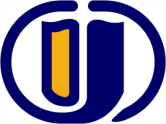 DERS BİLGİ FORMUDERSİN KODU: 121811196    	DERSİN ADI: TÜRKÇE KOMPOZİSYON IDr. Öğr. Üy. Eylem SALTIKİmza(lar): 				27.11.2012ESOGÜ Fen Edebiyat Fakültesi DERS BİLGİ FORMUDERSİN KODU: 121811196    	                            DERSİN ADI: İNGİLİZCE I ESOGÜ Fen Edebiyat Fakültesi DERS BİLGİ FORMUDERSİN KODU: 121811204	                       DERSİN ADI: OSMANLI TÜRKÇESİ IHazırlayan öğretim üyesi:  Prof. Dr. Ahmet KARTAL İmza(lar): 					27.11.2012ESOGÜ Fen Edebiyat Fakültesi DERS BİLGİ FORMUDERSİN KODU:  121811205                  			 DERSİN ADI: Türkiye Türkçesi Grameri IHazırlayan öğretim üyesi: Dr. Öğr. Üy. Dilek Ataiziİmza(lar): 					27.11.2012ESOGÜ Fen Edebiyat Fakültesi DERS BİLGİ FORMUDERSİN KODU: 121811206	                        DERSİN ADI: Klasik Türk Edebiyatı IHazırlayan öğretim üyesi:  Prof.Dr.Ahmet Kartalİmza(lar): 					27.11.2012ESOGÜ Fen Edebiyat Fakültesi DERS BİLGİ FORMUDERSİN KODU:  121811207                                                                    DERSİN ADI: Edebiyat Bilgi ve Teorileri I  Hazırlayan öğretim üyesi:  Prof.Dr.Ahmet Kartalİmza(lar): 					27.11.2012ESOGÜ Fen Edebiyat Fakültesi DERS BİLGİ FORMUDERSİN KODU: 121811208                                           DERSİN ADI: Modern Türk Edebiyatı IHazırlayan öğretim üyesi:  Dr. Öğr. Üy. Eylem SALTIKİmza(lar): 	27.11.2012ESOGÜ Fen Edebiyat Fakültesi DERS BİLGİ FORMUDERSİN KODU: 121811209                    	                                DERSİN ADI:  Türk Halk Edebiyatı-IHazırlayan öğretim üyesi:  Doç. Dr. Adem KOÇİmza(lar): 					27.11.2012	 ESOGÜ Fen Edebiyat Fakültesi DERS BİLGİ FORMUDERSİN KODU:  121811210                			 DERSİN ADI: Türk Dili Tarihi I    Hazırlayan öğretim üyesi:  Prof. Dr. Ferruh Ağcaİmza(lar): 					27.11.2012ESOGÜ Fen Edebiyat Fakültesi DERS BİLGİ FORMUDERSİN KODU:121812122                DERSİN ADI:  TÜRKÇE KOMPOZİSYON IIHazırlayan öğretim üyesi/üyeleri:   Dr. Öğr. Üy. Eylem SALTIKİmza(lar): 					27.11.2012ESOGÜ Fen Edebiyat Fakültesi DERS BİLGİ FORMUDERSİN KODU: 121812186               	 DERSİN ADI:  İNGİLİZCE II ESOGÜ Fen Edebiyat Fakültesi DERS BİLGİ FORMUDERSİN KODU: 121812199	                      DERSİN ADI: OSMANLI TÜRKÇESİ IIHazırlayan öğretim üyesi:  Prof. Dr. Ahmet KARTALİmza(lar): 					27.11.2012ESOGÜ Fen Edebiyat Fakültesi DERS BİLGİ FORMUDERSİN KODU:  121812200                  			 DERSİN ADI: Türkiye Türkçesi Grameri IIHazırlayan öğretim üyesi:  Dr. Öğr. Üy. Dilek Ataiziİmza(lar): 					27.11.2012ESOGÜ Fen Edebiyat Fakültesi DERS BİLGİ FORMUDERSİN KODU: 121812201	                         DERSİN ADI: Klasik Türk Edebiyatı II  Hazırlayan öğretim üyesi:  Prof.Dr.Ahmet Kartalİmza(lar): 					27.11.2012ESOGÜ Fen Edebiyat Fakültesi DERS BİLGİ FORMUDERSİN KODU: 121812202                                      DERSİN ADI: Edebyat Bilgi ve Teorileri II  Hazırlayan öğretim üyesi:  Prof.Dr.Ahmet Kartalİmza(lar): 					27.11.2012ESOGÜ Fen Edebiyat Fakültesi DERS BİLGİ FORMUDERSİN KODU: 121812203                                      DERSİN ADI: MODERN TÜRK EDEBİYATI IIHazırlayan öğretim üyesi:  Dr. Öğr. Üy. Eylem SALTIKİmza(lar): 					27.11.2012ESOGÜ Fen Edebiyat Fakültesi DERS BİLGİ FORMUDERSİN KODU:     121812204                                                          DERSİN ADI:  Türk Halk Edebiyatı-IIHazırlayan öğretim üyesi:  Doç. Dr. Adem KOÇİmza(lar): 					27.11.2012ESOGÜ Fen Edebiyat Fakültesi DERS BİLGİ FORMUDERSİN KODU: 121812205                    		            DERSİN ADI: Türk Dili Tarihi II    Hazırlayan öğretim üyesi:  Prof. Dr. Ferruh Ağcaİmza(lar): 					27.11.2012ESOGÜ Fen Edebiyat Fakültesi DERS BİLGİ FORMUDERSİN KODU: 12101002                    				DERSİN ADI: BEDEN EĞİTİMİ IDersin Öğretim Üyesi: Öğretmen Mehmet YILDIRIM İmza: 	 				Tarih:  ESOGÜ Fen Edebiyat Fakültesi DERS BİLGİ FORMUDERSİN KODU: 121011003                    				DERSİN ADI: TÜRK SÜSLEME SANATI IDersin Öğretim Üyesi:   Prof. Halil BUTTANRIİmza: 	 								Tarih: ESOGÜ Fen Edebiyat Fakültesi DERS BİLGİ FORMUDERSİN KODU: 121011005                    				DERSİN ADI: YAZI SANATI IDersin Öğretim Üyesi:   Prof. Dr. Şükrü OLGUN İmza: 	 				Tarih: ESOGÜ Fen Edebiyat Fakültesi DERS BİLGİ FORMUDERSİN KODU: 121011006                   				DERSİN ADI: İLK YARDIM I Dersin Öğretim Üyesi:  Dr. Öğr. Üy. Neşe ÇELİK     İmza:			Tarih: 14.02.2013 ESOGÜ Fen Edebiyat Fakültesi DERS BİLGİ FORMUDERSİN KODU: 121011004                    		DERSİN ADI: BAHÇE BAKIMI VE SERACILIK IDersin Öğretim Üyesi:                                           İmza:                                      Tarih: ESOGÜ Fen Edebiyat Fakültesi DERS BİLGİ FORMUDERSİN KODU: 121012002                    				DERSİN ADI: BEDEN EĞİTİMİ II Dersin Öğretim Üyesi: Öğretmen Mehmet YILDIRIMİmza: 	 			Tarih: ESOGÜ Fen Edebiyat Fakültesi DERS BİLGİ FORMUDERSİN KODU: 121012003          				DERSİN ADI: TÜRK SÜSLEME SANATI II Dersin Öğretim Üyesi: Öğretmen Mehmet YILDIRIMİmza: 	 						Tarih: ESOGÜ Fen Edebiyat Fakültesi DERS BİLGİ FORMUDERSİN KODU: 121012005                    			DERSİN ADI: BAHÇE BAKIMI VE SERACILIK II Dersin Öğretim Üyesi:                                           İmza:                                      Tarih: ESOGÜ Fen Edebiyat Fakültesi DERS BİLGİ FORMUDERSİN KODU: 121012005                    				DERSİN ADI: YAZI SANATI II Dersin Öğretim Üyesi:   Prof. Dr. Şükrü OLGUNİmza: 	Tarih: ESOGÜ Fen Edebiyat Fakültesi DERS BİLGİ FORMUDERSİN KODU: 121012006                   				DERSİN ADI: İLK YARDIM II Dersin Öğretim Üyesi:  Dr. Öğr. Üy. Neşe ÇELİKİmza:	Tarih: 14.02.2013ESOGÜ Fen Edebiyat Fakültesi DERS BİLGİ FORMUDERSİN KODU: 121813298                    				DERSİN ADI: A.İ.I.T. I Dersin Öğretim Üyesi: İmza: 	 Tarih: ESOGÜ Fen Edebiyat Fakültesi DERS BİLGİ FORMUDERSİN KODU: 121813305                    				DERSİN ADI: Eski Türkçe IHazırlayan öğretim üyesi:  Prof. Dr. Ferruh Ağcaİmza(lar): 					27.11.2012ESOGÜ Fen Edebiyat Fakültesi DERS BİLGİ FORMUDERSİN KODU:  121813307                      DERSİN ADI: OSMANLI TÜRKÇESİ IIIHazırlayan öğretim üyesi:  Prof. Dr. Ahmet KARTAL İmza(lar): 			27.11.2012ESOGÜ Fen Edebiyat Fakültesi DERS BİLGİ FORMUDERSİN KODU: 121813308	                               DERSİN ADI:  Türk Halk Edebiyatı-IIIHazırlayan öğretim üyesi:  Doç. Dr. Adem KOÇİmza(lar): 					27.11.2012ESOGÜ Fen Edebiyat Fakültesi DERS BİLGİ FORMUDERSİN KODU:   121813309                          DERSİN ADI: KLASİK TÜRK EDEBİYATI IIIHazırlayan öğretim üyesi:  Prof. Dr. Ahmet KARTAL İmza(lar): 			27.11.2012ESOGÜ Fen Edebiyat Fakültesi DERS BİLGİ FORMUDERSİN KODU:    121813310                                                   DERSİN ADI:  Modern Türk Edebiyatı IIIHazırlayan öğretim üyesi:  Doç. Dr. Soner AKPINARİmza(lar): 					27.11.2012ESOGÜ Fen Edebiyat Fakültesi DERS BİLGİ FORMUDERSİN KODU:  121813311                               DERSİN ADI:  Edebiyat Bilgi ve Teorileri IIIHazırlayan öğretim üyesi:  Prof. Dr. İbrahim Şahinİmza(lar): 					27.11.2012ESOGÜ Fen Edebiyat Fakültesi DERS BİLGİ FORMUDERSİN KODU: 121813312                    DERSİN ADI:  TÜRKİYE TÜRKÇESİ GRAMERİ III Hazırlayan öğretim üyesi:  Dr. Öğr. Üy. Dilek ATAİZİİmza(lar): 					27.11.2012ESOGÜ Fen Edebiyat Fakültesi DERS BİLGİ FORMUDERSİN KODU: 121813313                                     DERSİN ADI:  Türk Tasavvuf Edebiyatı IHazırlayan öğretim üyesi:  Prof. Dr. Ahmet KARTALİmza(lar): 					27.11.2012ESOGÜ Fen Edebiyat Fakültesi DERS BİLGİ FORMUDERSİN KODU: 121814298                     		                        DERSİN ADI: A.İ.I.T II İmza: 	 					 ESOGÜ Fen Edebiyat Fakültesi DERS BİLGİ FORMUDERSİN KODU: 121814305                     		                        DERSİN ADI: Eski Türkçe IIHazırlayan öğretim üyesi:  Prof. Dr. Ferruh Ağcaİmza(lar): 					27.11.2012ESOGÜ Fen Edebiyat Fakültesi DERS BİLGİ FORMUDERSİN KODU: 121814307                        DERSİN ADI: OSMANLI TÜRKÇESİ IVHazırlayan öğretim üyesi:  Prof. Dr. Ahmet KARTALİmza(lar): 			27.11.2012ESOGÜ Fen Edebiyat Fakültesi DERS BİLGİ FORMUDERSİN KODU: 121814308	                              DERSİN ADI:  Türk Halk Edebiyatı-IVHazırlayan öğretim üyesi:  Doç. Dr. Adem KOÇİmza(lar): 					27.11.2012ESOGÜ Fen Edebiyat Fakültesi DERS BİLGİ FORMUDERSİN KODU:    121814309                             DERSİN ADI: KLASİK TÜRK EDEBİYATI IVHazırlayan öğretim üyesi:  Prof. Dr. Ahmet KARTALİmza(lar): 			27.11.2012ESOGÜ Fen Edebiyat Fakültesi DERS BİLGİ FORMUDERSİN KODU:  121814310                                                       DERSİN ADI:  Modern Türk Edebiyatı IVHazırlayan öğretim üyesi: Doç. Dr. Soner AKPINARİmza(lar): 					27.11.2012ESOGÜ Fen Edebiyat Fakültesi DERS BİLGİ FORMUDERSİN KODU:   121814311                              DERSİN ADI:  Edebiyat Bilgi ve Teorileri IVHazırlayan öğretim üyesi:  Prof. Dr. İbrahim Şahinİmza(lar): 					Tarih: ESOGÜ Fen Edebiyat Fakültesi DERS BİLGİ FORMUDERSİN KODU: 121814312                                                   DERSİN ADI:Türkiye Türkçesi Grameri IVHazırlayan öğretim üyesi: Dr. Öğr. Üy. Dilek ATAİZİİmza(lar): 					27.11.2012ESOGÜ Fen Edebiyat Fakültesi DERS BİLGİ FORMUDERSİN KODU: 121814313                                     DERSİN ADI:  Türk Tasavvuf Edebiyatı IIHazırlayan öğretim üyesi:  Prof. Dr. Ahmet KARTALİmza(lar): 					27.11.2012ESOGÜ Fen Edebiyat Fakültesi DERS BİLGİ FORMUDERSİN KODU:121813314                                        DERSİN ADI: Türk Dünyası Edebiyatları  IHazırlayan öğretim üyesi: İmza(lar): 					27.11.2012ESOGÜ Fen Edebiyat Fakültesi DERS BİLGİ FORMUDERSİN KODU: 121813315                                                                  DERSİN ADI:  FARSÇA IHazırlayan öğretim üyesi:  Prof. Dr. Ahmet KARTALİmza(lar):				27.11.2012ESOGÜ Fen Edebiyat Fakültesi DERS BİLGİ FORMUDERSİN KODU:  121813316                      DERSİN ADI: OSMANLI TÜRKÇESİ MET. IHazırlayan öğretim üyesi:  İmza(lar): 			27.11.2012 ESOGÜ Fen Edebiyat Fakültesi DERS BİLGİ FORMUDERSİN KODU:  121813317	DERSİN ADI: Türk Dilinin Karşılaştırmalı Gram. IHazırlayan öğretim üyesi:  İmza(lar): 					27.11.2012ESOGÜ Fen Edebiyat Fakültesi DERS BİLGİ FORMUDERSİN KODU: 121813318                    	DERSİN ADI: Eski Türkçe Yazı Dili Met. IHazırlayan öğretim üyesi:  Prof. Dr. Ferruh Ağcaİmza(lar): 					27.11.2012ESOGÜ Fen Edebiyat Fakültesi DERS BİLGİ FORMUDERSİN KODU: 121813319                                  DERSİN ADI:  ROMAN SANATI IHazırlayan öğretim üyesi:  Prof. Dr. İbrahim ŞAHİNİmza(lar): 					27.11.2012ESOGÜ Fen Edebiyat Fakültesi DERS BİLGİ FORMUDERSİN KODU: 121813320                               DERSİN ADI:  TÜRKÇENİN ÇAĞDAŞ SORUNLARI IHazırlayan öğretim üyesi:  Prof. Dr. Erdoğan BOZİmza(lar): 					27.11.2012ESOGÜ Fen Edebiyat Fakültesi DERS BİLGİ FORMUDERSİN KODU: 121814314                                             DERSİN ADI: Türk Dünyası Edebiyatları II Hazırlayan öğretim üyesi:  İmza(lar): 					27.11.2012ESOGÜ Fen Edebiyat Fakültesi DERS BİLGİ FORMUDERSİN KODU:  121814315                                                                DERSİN ADI:  FARSÇA IIHazırlayan öğretim üyesi:  Prof. Dr. Ahmet KARTALİmza(lar): 					27.11.2012ESOGÜ Fen Edebiyat Fakültesi DERS BİLGİ FORMUDERSİN KODU: 121814316                       DERSİN ADI: OSMANLI TÜRKÇESİ MET. IIHazırlayan öğretim üyesi:  İmza(lar): 	27.11.2012		 ESOGÜ Fen Edebiyat Fakültesi DERS BİLGİ FORMUDERSİN KODU:  121814317	DERSİN ADI: Türk Dilinin Karşılaştırmalı Gram. IIHazırlayan öğretim üyesi:  İmza(lar): 					27.11.2012ESOGÜ Fen Edebiyat Fakültesi DERS BİLGİ FORMUDERSİN KODU: 121814318                     		            DERSİN ADI: Eski Türkçe Yazı Dili Met. IIHazırlayan öğretim üyesi:  Prof. Dr. Ferruh Ağcaİmza(lar): 					27.11.2012ESOGÜ Fen Edebiyat Fakültesi DERS BİLGİ FORMUDERSİN KODU: 121814319                                  DERSİN ADI:  ROMAN SANATI IIHazırlayan öğretim üyesi:  Prof. Dr. İbrahim ŞAHİNİmza(lar): 					27.11.2012ESOGÜ Fen Edebiyat Fakültesi DERS BİLGİ FORMUDERSİN KODU: 121814320                              DERSİN ADI:  TÜRKÇENİN ÇAĞDAŞ SORUNLARI IIHazırlayan öğretim üyesi:  Prof. Dr. Erdoğan BOZİmza(lar): 					27.11.2012ESOGÜ Fen Edebiyat Fakültesi DERS BİLGİ FORMUDERSİN KODU:      121815344                                                          DERSİN ADI: Klasik Türk Edebiyatı VHazırlayan öğretim üyesi:  Prof. Dr. Ahmet KARTALİmza(lar): 			20.03.2012 ESOGÜ Fen Edebiyat Fakültesi DERS BİLGİ FORMUDERSİN KODU:        121815345                                                     DERSİN ADI:  Modern Türk Edebiyatı VHazırlayan öğretim üyesi:  Dr. Öğr. Üy. Eylem SALTIKİmza(lar): 					27.11.2012 ESOGÜ Fen Edebiyat Fakültesi DERS BİLGİ FORMUDERSİN KODU:    121815346                                                       DERSİN ADI:  Türk Halk Edebiyatı VHazırlayan öğretim üyesi:  Doç. Dr. Adem KOÇİmza(lar): 					27.11.2012ESOGÜ Fen Edebiyat Fakültesi DERS BİLGİ FORMUDERSİN KODU: 121815347                DERSİN ADI: Dil ve Edebiyat Araştırmalarında Bilgisayar Kullanımı IHazırlayan öğretim üyesi:  Öğr.Gör.Metin Erdoğanİmza(lar): 					27.11.2012ESOGÜ Fen Edebiyat Fakültesi DERS BİLGİ FORMUDERSİN KODU:   121815348                                                            DERSİN ADI: Eski Anadolu Türkçesi IHazırlayan öğretim üyesi:  Prof. Dr. Erdoğan BOZ				İmza(lar): 					27.11.2012ESOGÜ Fen Edebiyat Fakültesi DERS BİLGİ FORMUDERSİN KODU: 121815349	                                      DERSİN ADI:  KARAHANLI TÜRKÇESİ Hazırlayan öğretim üyesi:  Prof. Dr. Can ÖZGÜR				İmza(lar): 					27.11.2012ESOGÜ Fen Edebiyat Fakültesi DERS BİLGİ FORMUDERSİN KODU:      121816349                         DERSİN ADI: KLASİK TÜRK EDEBİYATI VIHazırlayan öğretim üyesi:  Prof. Dr. Ahmet KARTALİmza(lar): 			27.11.2012 ESOGÜ Fen Edebiyat Fakültesi DERS BİLGİ FORMUDERSİN KODU:       121816350                                                DERSİN ADI: Modern Türk Edebiyatı VIHazırlayan öğretim üyesi:  Prof. Dr. İbrahim ŞAHİNİmza(lar): 					27.11.2012 ESOGÜ Fen Edebiyat Fakültesi DERS BİLGİ FORMUDERSİN KODU: 121816351                                                  DERSİN ADI:  Türk Halk Edebiyatı-VIHazırlayan öğretim üyesi:  Doç. Dr. Adem KOÇİmza(lar): 					27.11.2012ESOGÜ Fen Edebiyat Fakültesi DERS BİLGİ FORMUDERSİN KODU:  121816352         DERSİN ADI: Dil ve Edebiyat Araştırmalarında Bilgisayar Kullanımı IIHazırlayan öğretim üyesi:  Öğr.Gör.Metin Erdoğanİmza(lar): 					27.11.2012ESOGÜ Fen Edebiyat Fakültesi DERS BİLGİ FORMUDERSİN KODU:   121816353                         DERSİN ADI: Eski Anadolu Türkçesi IIHazırlayan öğretim üyesi:  Prof. Dr. Erdoğan BOZ				İmza(lar): 					27.11.2012ESOGÜ Fen Edebiyat Fakültesi DERS BİLGİ FORMUDERSİN KODU: 121816354	  DERSİN ADI:  Harezm Türkçesi Hazırlayan öğretim üyesi:  Prof. Dr. Can ÖZGÜR																							27.11.2012ESOGÜ Fen Edebiyat Fakültesi DERS BİLGİ FORMUDERSİN KODU:      121815321                     DERSİN ADI: FİKİR HAREKETLERİ IHazırlayan öğretim üyesi:  İmza(lar): 					27.11.2012ESOGÜ Fen Edebiyat Fakültesi DERS BİLGİ FORMUDERSİN KODU:      121815350                             DERSİN ADI:  Roman ve Hikâye Tahlili I   			Hazırlayan öğretim üyesi:  Doç. Dr. Soner AKPINARİmza(lar): 					27.11.2012 ESOGÜ Fen Edebiyat Fakültesi DERS BİLGİ FORMUDERSİN KODU: 121815351                     				DERSİN ADI: Uygur Türkçesi IHazırlayan öğretim üyesi:  Prof. Dr. Ferruh Ağcaİmza(lar): 					27.11.2012ESOGÜ Fen Edebiyat Fakültesi DERS BİLGİ FORMUDERSİN KODU: 121815338                                  DERSİN ADI:  GENEL DİLBİLİMİ IHazırlayan öğretim üyesi:  Prof. Dr. Erdoğan BOZ				İmza(lar): 					27.11.2012ESOGÜ Fen Edebiyat Fakültesi DERS BİLGİ FORMUDERSİN KODU: 121815352       DERSİN ADI:  TÜRKİYE TÜRKÇESİ GRAMERİ VHazırlayan öğretim üyesi:  Prof. Dr. Erdoğan BOZ				İmza(lar): 					27.11.2012ESOGÜ Fen Edebiyat Fakültesi DERS BİLGİ FORMUDERSİN KODU:   121815353                                DERSİN ADI:  Azeri Edebiyatına Giriş I   			Hazırlayan öğretim üyesi:  İmza(lar): 					27.11.2012ESOGÜ Fen Edebiyat Fakültesi DERS BİLGİ FORMUDERSİN KODU:     121815354                              DERSİN ADI:  Batı Edebiyatına Giriş I   			Hazırlayan öğretim üyesi:  İmza(lar): 					27.11.2012ESOGÜ Fen Edebiyat Fakültesi DERS BİLGİ FORMUDERSİN KODU: 121815335                                  DERSİN ADI:  Edebiyat Araştırma Metodları IHazırlayan öğretim üyesi:  İmza(lar): 					27.11.2012ESOGÜ Fen Edebiyat Fakültesi DERS BİLGİ FORMUDERSİN KODU: 121815356	DERSİN ADI:  Orta Türkçe Yazı Dili Metinleri IHazırlayan öğretim üyesi:  Prof. Dr. Can ÖZGÜR														27.11.2012 ESOGÜ Fen Edebiyat Fakültesi DERS BİLGİ FORMUDERSİN KODU: 121815357                    	DERSİN ADI:Türk Yazı Sistemleri IHazırlayan öğretim üyesi:  İmza(lar): 					27.11.2012ESOGÜ Fen Edebiyat Fakültesi DERS BİLGİ FORMUDERSİN KODU:      121815358                             DERSİN ADI:  Karşılaştırmalı Edebiyat Yöntemleri IHazırlayan öğretim üyesi:  İmza(lar): 					27.11.2012 ESOGÜ Fen Edebiyat Fakültesi DERS BİLGİ FORMUDERSİN KODU:  121815359      DERSİN ADI:  Klasik Türk Edebiyatı Metin Tahlili IHazırlayan öğretim üyesi:  Dr. Öğr. Üy. Tuba Onat Çakıroğluİmza(lar): 	27.11.2012 ESOGÜ Fen Edebiyat Fakültesi DERS BİLGİ FORMUDERSİN KODU:              121815360                                           DERSİN ADI:  Klasik Türk Edebiyatında Nazım IHazırlayan öğretim üyesi:  Prof. Dr. Ahmet KARTAL 												İmza(lar): 					27.11.2012 ESOGÜ Fen Edebiyat Fakültesi DERS BİLGİ FORMUDERSİN KODU: 121815361	        DERSİN ADI:  KIPÇAK TÜRKÇESİ IHazırlayan öğretim üyesi:  Prof. Dr. Can ÖZGÜR			İmza(lar): 					27.11.2012 ESOGÜ Fen Edebiyat Fakültesi DERS BİLGİ FORMUDERSİN KODU:     121815362                                             DERSİN ADI:  Şiir Tahlili IHazırlayan öğretim üyesi:  Prof. Dr. İbrahim ŞAHİNİmza(lar): 					27.11.2012ESOGÜ Fen Edebiyat Fakültesi DERS BİLGİ FORMUDERSİN KODU:      121816333                  DERSİN ADI: FİKİR HAREKETLERİ IIHazırlayan öğretim üyesi:  İmza(lar): 					27.11.2012ESOGÜ Fen Edebiyat Fakültesi DERS BİLGİ FORMUDERSİN KODU:      121816355                             DERSİN ADI:  Roman ve Hikâye Tahlili II.			Hazırlayan öğretim üyesi:  Doç. Dr. Soner AKPINARİmza(lar): 					27.11.2012ESOGÜ Fen Edebiyat Fakültesi DERS BİLGİ FORMUDERSİN KODU:121816343                     				DERSİN ADI: Uygur Türkçesi IIHazırlayan öğretim üyesi:  Prof. Dr. Ferruh Ağcaİmza(lar): 			27.11.2012		ESOGÜ Fen Edebiyat Fakültesi DERS BİLGİ FORMUDERSİN KODU: 121816344                               DERSİN ADI:  GENEL DİLBİLİMİ IIHazırlayan öğretim üyesi:  Prof. Dr. Erdoğan BOZ				İmza(lar): 					27.11.2012ESOGÜ Fen Edebiyat Fakültesi DERS BİLGİ FORMUDERSİN KODU: 121816356     DERSİN ADI:  TÜRKİYE TÜRKÇESİ GRAMERİ VIHazırlayan öğretim üyesi:  Prof. Dr. Erdoğan BOZ				İmza(lar): 					27.11.2012ESOGÜ Fen Edebiyat Fakültesi DERS BİLGİ FORMUDERSİN KODU:  121816357                                 DERSİN ADI:  Azeri Edebiyatına Giriş II			Hazırlayan öğretim üyesiİmza(lar): 					27.11.2012ESOGÜ Fen Edebiyat Fakültesi DERS BİLGİ FORMUDERSİN KODU:  121816358                                 DERSİN ADI:  Batı Edebiyatına Giriş II			Hazırlayan öğretim üyesiİmza(lar): 					27.11.2012ESOGÜ Fen Edebiyat Fakültesi DERS BİLGİ FORMUDERSİN KODU: 121816359                                  DERSİN ADI:  Edebiyat Araştırma Metodları IIHazırlayan öğretim üyesi:  İmza(lar): 					27.11.2012ESOGÜ Fen Edebiyat Fakültesi DERS BİLGİ FORMUDERSİN KODU: 121816360	DERSİN ADI:  Orta Türkçe Yazı Dili Metinleri IIHazırlayan öğretim üyesi:		27.11.2012 Prof. Dr. Can ÖZGÜR			ESOGÜ Fen Edebiyat Fakültesi DERS BİLGİ FORMUDERSİN KODU: 121816361                     		            DERSİN ADI: Türk Yazı Sistemleri IIHazırlayan öğretim üyesi:  İmza(lar): 					27.11.2012ESOGÜ Fen Edebiyat Fakültesi DERS BİLGİ FORMUDERSİN KODU:     121816362                              DERSİN ADI:  Karşılaştırmalı Edebiyat Yöntemleri IIHazırlayan öğretim üyesi:  İmza(lar): 					27.11.2012 ESOGÜ Fen Edebiyat Fakültesi DERS BİLGİ FORMUDERSİN KODU:        121816363                                           DERSİN ADI:  KlasikTürk Edebiyatı Metin Tahlili IIHazırlayan öğretim üyesi:  Dr. Öğr. Üy. Tuba Onat Çakıroğlu       İmza(lar): 					27.11.2012 ESOGÜ Fen Edebiyat Fakültesi DERS BİLGİ FORMUDERSİN KODU:             121816364                                        DERSİN ADI:  Klasik Türk Edebiyatında Nazım IIHazırlayan öğretim üyesi:  Prof. Dr. Ahmet KARTALİmza(lar): 					27.11.2012 ESOGÜ Fen Edebiyat Fakültesi DERS BİLGİ FORMUDERSİN KODU: 121816365	                          DERSİN ADI:  Kıpçak Türkçesi IIHazırlayan öğretim üyesi:  Doç. Dr. C	an ÖZGÜR				İmza(lar): 					27.11.2012 ESOGÜ Fen Edebiyat Fakültesi DERS BİLGİ FORMUDERSİN KODU:     121816366                                             DERSİN ADI:  Şiir Tahlili IIHazırlayan öğretim üyesi:  Prof. Dr. İbrahim ŞAHİNİmza(lar): 					27.11.2012ESOGÜ Fen Edebiyat Fakültesi DERS BİLGİ FORMUDERSİN KODU:121817470                                           DERSİN ADI:Çağdaş Türk Lehçeleri  IHazırlayan öğretim üyesi: Dr. Öğr. Üy. Dilek ATAİZİİmza(lar): 					27.11.2012ESOGÜ Fen Edebiyat Fakültesi DERS BİLGİ FORMUDERSİN KODU:  4121817485                                           DERSİN ADI:  Klasik Türk Edebiyatı VIIHazırlayan öğretim üyesi:  Prof. Dr. Ahmet KARTALİmza(lar): 					27.11.2012 ESOGÜ Fen Edebiyat Fakültesi DERS BİLGİ FORMUDERSİN KODU:       121817486                                       DERSİN ADI: MODERN TÜRK EDEBİYATI VIIHazırlayan öğretim üyesi:  Doç. Dr. Soner AKPINARİmza(lar): 					27.11.2012 ESOGÜ Fen Edebiyat Fakültesi DERS BİLGİ FORMUDERSİN KODU: 121817487                      				DERSİN ADI: Çağatay Türkçesi IHazırlayan öğretim üyesi:  Prof. Dr. Ferruh Ağcaİmza(lar): 					27.11.2012ESOGÜ Fen Edebiyat Fakültesi DERS BİLGİ FORMUDERSİN KODU:                                                      DERSİN ADI: Türk dili ve Edebiyatı Çözümlemeleri IHazırlayan öğretim üyesi:  İmza(lar): 		27.11.2012	 ESOGÜ Fen Edebiyat Fakültesi DERS BİLGİ FORMUDERSİN KODU: 121818470                                             DERSİN ADI: Çağdaş Türk Lehçeleri II Hazırlayan öğretim üyesi:  Dr. Öğr. Üy. Dilek ATAİZİİmza(lar): 					27.11.2012ESOGÜ Fen Edebiyat Fakültesi DERS BİLGİ FORMUDERSİN KODU: 121818486   	                          DERSİN ADI:  Klasik Türk Edebiyatı VIIIHazırlayan öğretim üyesi:  Prof. Dr. Ahmet KARTAL                              İmza(lar): 						                                                                 27.11.2012                                                          ESOGÜ Fen Edebiyat Fakültesi DERS BİLGİ FORMUDERSİN KODU:         121818487                                    DERSİN ADI: MODERN TÜRK EDEBİYATI VIIIHazırlayan öğretim üyesi:  Doç. Dr. Soner AKPINARİmza(lar): 					27.11.2012 ESOGÜ Fen Edebiyat Fakültesi DERS BİLGİ FORMUDERSİN KODU:121818488                     			DERSİN ADI: Çağatay Türkçesi IIHazırlayan öğretim üyesi:  Prof. Dr. Ferruh Ağcaİmza(lar): 					27.11.2012ESOGÜ Fen Edebiyat Fakültesi DERS BİLGİ FORMUDERSİN KODU:                                                  DERSİN ADI: Türk dili ve Edebiyatı Çözümlemeleri IIHazırlayan öğretim üyesi:  İmza(lar): 			27.11.2012	 ESOGÜ Fen Edebiyat Fakültesi DERS BİLGİ FORMUDERSİN KODU: 121817488                      DERSİN ADI:  ANADOLU VE RUMELİ AĞIZLARI IHazırlayan öğretim üyesi:  Prof. Dr. Erdoğan BOZ				İmza(lar): 					27.11.2012ESOGÜ Fen Edebiyat Fakültesi DERS BİLGİ FORMUDERSİN KODU:       121817489                            DERSİN ADI:  Azeri Edebiyatı I   			Hazırlayan öğretim üyesi:  İmza(lar): 					27.11.2012ESOGÜ Fen Edebiyat Fakültesi DERS BİLGİ FORMUDERSİN KODU:     121817454                              DERSİN ADI:  Batı Edebiyatı I   			Hazırlayan öğretim üyesi:  Doç. Dr. Soner AKPINARİmza(lar): 					27.11.2012ESOGÜ Fen Edebiyat Fakültesi DERS BİLGİ FORMUDERSİN KODU:      121817490                           DERSİN ADI:  CUMHURİYET DEVRİ TÜRK ROMANI IHazırlayan öğretim üyesi:  Prof. Dr. İbrahim ŞAHİNİmza(lar): 					27.11.2012 ESOGÜ Fen Edebiyat Fakültesi DERS BİLGİ FORMUDERSİN KODU: 121817475                                            DERSİN ADI:  Türk Halk Bilimi IHazırlayan öğretim üyesi:  Doç. Dr. Adem KOÇİmza(lar): 					27.11.2012 ESOGÜ Fen Edebiyat Fakültesi DERS BİLGİ FORMUDERSİN KODU: 121817491	DERSİN ADI:  Türkçe Sözdizimi ve Problemleri IHazırlayan öğretim üyesi:  Dr. Öğr. Üy.Dilek ATAİZİ			İmza(lar): 					27.11.2012ESOGÜ Fen Edebiyat Fakültesi DERS BİLGİ FORMUDERSİN KODU:    121817492                                                  DERSİN ADI:  Türk Tiyatro Tarihi IHazırlayan öğretim üyesi:  Prof. Dr. İbrahim ŞAHİNİmza(lar): 					27.11.2012 ESOGÜ Fen Edebiyat Fakültesi DERS BİLGİ FORMUDERSİN KODU:    121817493                             DERSİN ADI:  Edebi Tenkit Teorileri IHazırlayan öğretim üyesi:  İmza(lar): 					27.11.2012ESOGÜ Fen Edebiyat Fakültesi DERS BİLGİ FORMUDERSİN KODU:   121817494                                                   DERSİN ADI:  Türk Halk Edebiyatı VIIHazırlayan öğretim üyesi:  Doç. Dr. Adem KOÇİmza(lar): 					21.11.2012ESOGÜ Fen Edebiyat Fakültesi DERS BİLGİ FORMUDERSİN KODU:  121817495	DERSİN ADI: Tarihi Türk Dili Metin İncelemeleri IHazırlayan öğretim üyesi:  Prof. Dr. Erdoğan BOZ				İmza(lar): 					27.11.2012ESOGÜ Fen Edebiyat Fakültesi DERS BİLGİ FORMUDERSİN KODU:     121817496                             DERSİN ADI:  Klasik Türk Edebiyatında Nesir IHazırlayan öğretim üyesi:  Prof. Dr. Ahmet KARTALİmza(lar): 					27.11.2012 ESOGÜ Fen Edebiyat Fakültesi DERS BİLGİ FORMUDERSİN KODU:       121817497                            DERSİN ADI:  Modern Türk Şiirinde Edebi Akımlar IHazırlayan öğretim üyesi:  İmza(lar): 					27.11.2012 ESOGÜ Fen Edebiyat Fakültesi DERS BİLGİ FORMUDERSİN KODU:    121817498                                                  DERSİN ADI: ÖYKÜ ÇÖZÜMLEMELERİ IHazırlayan öğretim üyesi:  Doç. Dr. Soner AKPINARİmza(lar): 					27.11.2012 ESOGÜ Fen Edebiyat Fakültesi DERS BİLGİ FORMUDERSİN KODU: 121818482        DERSİN ADI:  ANADOLU VE RUMELİ AĞIZLARI IIHazırlayan öğretim üyesi:  Prof. Dr. Erdoğan BOZ				İmza(lar): 					27.11.2012ESOGÜ Fen Edebiyat Fakültesi DERS BİLGİ FORMUDERSİN KODU:     121818451                              DERSİN ADI:  Azeri Edebiyatı II		Hazırlayan öğretim üyesi:  İmza(lar): 					27.11.2012ESOGÜ Fen Edebiyat Fakültesi DERS BİLGİ FORMUDERSİN KODU:      121817452                             DERSİN ADI:  Batı Edebiyatı II			Hazırlayan öğretim üyesi:  Doç. Dr. Soner AKPINARİmza(lar): 					27.11.2012ESOGÜ Fen Edebiyat Fakültesi DERS BİLGİ FORMUDERSİN KODU:      121817454                        DERSİN ADI:  CUMHURİYET DEVRİ TÜRK ROMANI IIHazırlayan öğretim üyesi:  Prof. Dr. İbrahim ŞAHİNİmza(lar): 					27.11.2012 ESOGÜ Fen Edebiyat Fakültesi DERS BİLGİ FORMUDERSİN KODU: 121818475                                            DERSİN ADI:  Türk Halk Bilimi IIHazırlayan öğretim üyesi:  Doç. Dr. Adem KOÇİmza(lar): 					27.11.2012 ESOGÜ Fen Edebiyat Fakültesi DERS BİLGİ FORMUDERSİN KODU: 121818480                         DERSİN ADI:  Türkçe Sözdizimi ve Problemleri IIHazırlayan öğretim üyesi:  			Dr. Öğr. Üy.Dilek ATAİZİ															27.11.2012ESOGÜ Fen Edebiyat Fakültesi DERS BİLGİ FORMUDERSİN KODU:          121818453                                                     DERSİN ADI:  Türk Tiyatro Tarihi IIHazırlayan öğretim üyesi:  Prof. Dr. İbrahim ŞAHİN						27.11.2012 ESOGÜ Fen Edebiyat Fakültesi DERS BİLGİ FORMUDERSİN KODU:   121818489   	                            DERSİN ADI: Edebi Tenkit Teorileri IIHazırlayan öğretim üyesi:  İmza(lar): 					27.11.2012 ESOGÜ Fen Edebiyat Fakültesi DERS BİLGİ FORMUDERSİN KODU:          121818490                                          DERSİN ADI:  Türk Halk Edebiyatı VIIIHazırlayan öğretim üyesi:  Doç. Dr. Adem KOÇİmza(lar): 					27.11.2012ESOGÜ Fen Edebiyat Fakültesi DERS BİLGİ FORMUDERSİN KODU:  121818491	DERSİN ADI: Tarihi Türk Dili Metin İncelemeleri IIHazırlayan öğretim üyesi:  Prof. Dr. Erdoğan BOZ				İmza(lar): 					27.11.2012ESOGÜ Fen Edebiyat Fakültesi DERS BİLGİ FORMUDERSİN KODU:    121818492                            DERSİN ADI:  Klasik Türk Edebiyatında Nesir II Hazırlayan öğretim üyesi:  Prof. Dr. Ahmet KARTALİmza(lar): 					27.11.2012 ESOGÜ Fen Edebiyat Fakültesi DERS BİLGİ FORMUDERSİN KODU:       121818493                            DERSİN ADI:  Modern Türk Şiirinde Edebi Akımlar IIHazırlayan öğretim üyesi:  İmza(lar): 					27.11.2012 ESOGÜ Fen Edebiyat Fakültesi DERS BİLGİ FORMUDERSİN KODU:        121818494                                          DERSİN ADI: ÖYKÜ ÇÖZÜMLEMELERİ IIHazırlayan öğretim üyesi:  Doç. Dr. Soner AKPINARİmza(lar): 					27.11.2012 ESOGÜ Fen Edebiyat Fakültesi DERS BİLGİ FORMUDERSİN KODU:  121817499                                                          DERSİN ADI: Biyografi IHazırlayan öğretim üyesi:  Prof. Dr. İbrahim Şahinİmza(lar): 					27.11.2012ESOGÜ Fen Edebiyat Fakültesi DERS BİLGİ FORMUDERSİN KODU:     121817500                           DERSİN ADI:  Divanlarda Kültürel Unsurlar IHazırlayan öğretim üyesi:  	Prof. Dr. Ahmet KARTAL		İmza(lar): 					27.11.2012ESOGÜ Fen Edebiyat Fakültesi DERS BİLGİ FORMUDERSİN KODU:    121817501                               DERSİN ADI: Eski Türk Dili Araştırmaları I  Hazırlayan öğretim üyesi: Prof. Dr. Ferruh Ağca İmza(lar): 					27.11.2012ESOGÜ Fen Edebiyat Fakültesi DERS BİLGİ FORMUDERSİN KODU: 1218174502        DERSİN ADI: Eskişehir Yöresi Şair ve Yazarları IHazırlayan öğretim üyesi:  Prof. Halil BUTTANRIİmza(lar): 					27.11.2012 ESOGÜ Fen Edebiyat Fakültesi DERS BİLGİ FORMUDERSİN KODU: 121817503	        DERSİN ADI:  ESKİŞEHİR YÖRESİ AĞIZLARI IHazırlayan öğretim üyesi:  Prof. Dr. Can ÖZGÜR			İmza(lar): 					27.11.2012 ESOGÜ Fen Edebiyat Fakültesi DERS BİLGİ FORMUDERSİN KODU:  121817504    DERSİN ADI:  Klasik Türk Edebiyatı Metin İncelemeleri IHazırlayan öğretim üyesi:  Dr. Öğr. Üy. Tuba Onat Çakıroğlu İmza(lar): 					27.11.2012 ESOGÜ Fen Edebiyat Fakültesi DERS BİLGİ FORMUDERSİN KODU:    121817505                               DERSİN ADI:  Modern Türk Şiirinde Âhenk Unsurları IHazırlayan öğretim üyesi: Doç. Dr. Soner AKPINARİmza(lar): 					27.11.2012 ESOGÜ Fen Edebiyat Fakültesi DERS BİLGİ FORMUDERSİN KODU: 121817506      DERSİN ADI: Modern Türk Edebiyatı Metin İncelemeleri IHazırlayan öğretim üyesi:  Dr. Öğr. Üy. Eylem Saltıkİmza(lar): 					27.11.2012 ESOGÜ Fen Edebiyat Fakültesi DERS BİLGİ FORMUDERSİN KODU:    121817507                       DERSİN ADI: ROMAN, HİKAYE ve ŞİİR İNCELEMELERİ IHazırlayan öğretim üyesi:  Doç. Dr. Soner AKPINARİmza(lar): 	27.11.2012ESOGÜ Fen Edebiyat Fakültesi DERS BİLGİ FORMUDERSİN KODU: 121817508                                  DERSİN ADI: Türk Dili Araştırmaları I  Hazırlayan öğretim üyesi: Dr. Öğr. Üy. Dilek ATAİZİ İmza(lar): 					27.11.2012ESOGÜ Fen Edebiyat Fakültesi DERS BİLGİ FORMUDERSİN KODU:   121817509              	DERSİN ADI: Türk Halk Edebiyatı Araştırmaları-I Hazırlayan öğretim üyesi:  Doç. Dr. Adem Koçİmza(lar): 					27.11.2012ESOGÜ Fen Edebiyat Fakültesi DERS BİLGİ FORMUDERSİN KODU: 121817510                       DERSİN ADI: Türk Şiveleri Dil İncelemeleri IHazırlayan öğretim üyesi:  Dr. Öğr. Üy. Dilek ATAİZİİmza(lar): 					27.11.2012ESOGÜ Fen Edebiyat Fakültesi DERS BİLGİ FORMUDERSİN KODU:     121817511                              DERSİN ADI:  Türk Tiyatro Tahlilleri IHazırlayan öğretim üyesi:  Prof. Dr. İbrahim ŞAHİNİmza(lar): 					27.11.2012 ESOGÜ Fen Edebiyat Fakültesi DERS BİLGİ FORMUDERSİN KODU: 121817512	DERSİN ADI: Türk Halkbilimi İncelemeleri- I Hazırlayan öğretim üyesi:  Öğr. Gör. Uğur BİLGEİmza(lar): 					 	27.11.2012ESOGÜ Fen Edebiyat Fakültesi DERS BİLGİ FORMUDERSİN KODU: 121817513       DERSİN ADI:  TÜRKLÜK BİLİMİ ARAŞTIRMALARI IHazırlayan öğretim üyesi:  Prof. Dr. Erdoğan BOZ				İmza(lar): 					27.11.2012ESOGÜ Fen Edebiyat Fakültesi DERS BİLGİ FORMUDERSİN KODU:        121817514                       DERSİN ADI:  Yazma ve Matbu Divan İncelemeleri IHazırlayan öğretim üyesi:  Prof. Dr. Ahmet KARTAL				İmza(lar): 					27.11.2012ESOGÜ Fen Edebiyat Fakültesi DERS BİLGİ FORMUDERSİN KODU:     121817515                           DERSİN ADI:  Yazma ve Matbu Mesnevi İncelemeleri IHazırlayan öğretim üyesi:  Prof. Dr. Ahmet KARTAL				İmza(lar): 					27.11.2012ESOGÜ Fen Edebiyat Fakültesi DERS BİLGİ FORMUDERSİN KODU: 121818495   	                   DERSİN ADI: Biyografi IIHazırlayan öğretim üyesi:  Prof. Dr. İbrahim Şahinİmza(lar): 					27.11.2012 ESOGÜ Fen Edebiyat Fakültesi DERS BİLGİ FORMUDERSİN KODU:   121818496                                               DERSİN ADI:  Divanlarda Kültürel Unsurlar IIHazırlayan öğretim üyesi:  	Prof. Dr. Ahmet KARTAL		İmza(lar): 					27.11.2012ESOGÜ Fen Edebiyat Fakültesi DERS BİLGİ FORMUDERSİN KODU:    121818497                               DERSİN ADI: Eski Türk Dili Araştırmaları II  Hazırlayan öğretim üyesi: Prof. Dr. Ferruh Ağca İmza(lar): 					27.11.2012ESOGÜ Fen Edebiyat Fakültesi DERS BİLGİ FORMUDERSİN KODU: 121818498        DERSİN ADI: Eskişehir Yöresi Şair ve Yazarları II Hazırlayan öğretim üyesi:  Prof. Halil BUTTANRIİmza(lar): 					27.11.2012 ESOGÜ Fen Edebiyat Fakültesi DERS BİLGİ FORMUDERSİN KODU: 121818500	        DERSİN ADI:  ESKİŞEHİR YÖRESİ AĞIZLARI IIHazırlayan öğretim üyesi:  Prof. Dr. Can ÖZGÜR			İmza(lar): 					27.11.2012ESOGÜ Fen Edebiyat Fakültesi DERS BİLGİ FORMUDERSİN KODU:  121818501    DERSİN ADI:  Klasik Türk Edebiyatı Metin İncelemeleri IIHazırlayan öğretim üyesi: Dr. Öğr. Üy.  Tuba Onat Çakıroğlu İmza(lar): 					27.11.2012 ESOGÜ Fen Edebiyat Fakültesi DERS BİLGİ FORMUDERSİN KODU:    121818502                               DERSİN ADI:  Modern Türk Şiirinde Âhenk Unsurları II					Hazırlayan öğretim üyesi:  Doç. Dr. Soner AKPINARİmza(lar): 					27.11.2012 ESOGÜ Fen Edebiyat Fakültesi DERS BİLGİ FORMUDERSİN KODU: 121818503     DERSİN ADI: Modern Türk Edebiyatı Metin İncelemeleri IIHazırlayan öğretim üyesi:  Dr. Öğr. Üy. Eylem Saltıkİmza(lar): 					27.11.2012 ESOGÜ Fen Edebiyat Fakültesi DERS BİLGİ FORMUDERSİN KODU:       121818504                  DERSİN ADI: ROMAN, HİKAYE ve ŞİİR İNCELEMELERİ IIHazırlayan öğretim üyesi:  Doç. Dr. Soner AKPINARİmza(lar): 	27.11.2012ESOGÜ Fen Edebiyat Fakültesi DERS BİLGİ FORMUDERSİN KODU: 121818505                                   DERSİN ADI:  Türk Dili Araştırmaları IIHazırlayan öğretim üyesi: Dr. Öğr. Üy. Dilek ATAİZİİmza(lar): 					27.11.2012ESOGÜ Fen Edebiyat Fakültesi DERS BİLGİ FORMUDERSİN KODU: 121818506	       DERSİN ADI: Türk Halk Edebiyatı Araştırmaları II Hazırlayan öğretim üyesi:  Doç. Dr. Adem Koçİmza(lar): 					27.11.2012ESOGÜ Fen Edebiyat Fakültesi DERS BİLGİ FORMUDERSİN KODU: 121838507                      DERSİN ADI: Türk Şiveleri Dil İncelemeleri IIHazırlayan öğretim üyesi:  Dr. Öğr. Üy. Dilek ATAİZİİmza(lar): 					27.11.2012ESOGÜ Fen Edebiyat Fakültesi DERS BİLGİ FORMUDERSİN KODU:      121818508                             DERSİN ADI:  Türk Tiyatro Tahlilleri IIHazırlayan öğretim üyesi:  Prof. Dr. İbrahim ŞAHİNİmza(lar): 					27.11.2012ESOGÜ Fen Edebiyat Fakültesi DERS BİLGİ FORMUDERSİN KODU: 121818509	       DERSİN ADI: Türk Halkbilimi İncelemeleri II Hazırlayan öğretim üyesi:  Öğr. Gör. Uğur BİLGEİmza(lar): 	27.11.2012ESOGÜ Fen Edebiyat Fakültesi DERS BİLGİ FORMUDERSİN KODU:  121818510    DERSİN ADI:  TÜRKLÜK BİLİMİ ARAŞTIRMALARI IIHazırlayan öğretim üyesi:  Prof. Dr. Erdoğan BOZ				İmza(lar): 					27.11.2012ESOGÜ Fen Edebiyat Fakültesi DERS BİLGİ FORMUDERSİN KODU:     121818511                                DERSİN ADI:  Yazma ve Matbu Divan İncelemeleri IIHazırlayan öğretim üyesi:  Prof. Dr. Ahmet KARTAL				İmza(lar): 					27.11.2012ESOGÜ Fen Edebiyat Fakültesi DERS BİLGİ FORMUDERSİN KODU:  121818512	    DERSİN ADI:  Yazma ve Matbu Mesnevi İncelemeleri IIHazırlayan öğretim üyesi:  Prof. Dr. Ahmet KARTAL				İmza(lar): 				27.11.2012 Sosyal Seçmeli Sosyal Seçmeli Sosyal Seçmeli Sosyal Seçmeli Sosyal Seçmeli Sosyal Seçmeli Sosyal Seçmeli Sosyal Seçmeli Sosyal Seçmeli Sosyal Seçmeli Sosyal Seçmeli Sosyal Seçmeli Sosyal Seçmeli Sosyal Seçmeli Sosyal Seçmeli Sosyal Seçmeli KoduKoduDers AdıDers AdıAKTSAKTSD+U+LD+U+LD+U+LD+U+LZ/SZ/SZ/SZ/SDiliDiliSosyal Seçmeli ISosyal Seçmeli ISosyal Seçmeli ISosyal Seçmeli ISosyal Seçmeli ISosyal Seçmeli ISosyal Seçmeli ISosyal Seçmeli ISosyal Seçmeli ISosyal Seçmeli ISosyal Seçmeli ISosyal Seçmeli ISosyal Seçmeli ISosyal Seçmeli ISosyal Seçmeli ISosyal Seçmeli I121011002121011002Beden Eğitimi lBeden Eğitimi l111+0+01+0+01+0+01+0+0SSSSTürkçeTürkçe121011003121011003Türk Süsleme Sanatı lTürk Süsleme Sanatı l111+0+01+0+01+0+01+0+0SSSSTürkçeTürkçe121011005121011005YAZI SANATI IYAZI SANATI I111+0+01+0+01+0+01+0+0SSSSTürkçeTürkçe121011006121011006İLK YARDIM IİLK YARDIM I111+0+01+0+01+0+01+0+0SSSSTürkçeTürkçe121011004121011004BAHÇE BAKIMI VE SERACILIK IBAHÇE BAKIMI VE SERACILIK I111+0+01+0+01+0+01+0+0SSSSTürkçeTürkçeKoduKoduDers AdıDers AdıAKTSAKTSD+U+LD+U+LD+U+LD+U+LZ/SZ/SZ/SZ/SDiliDiliSosyal Seçmeli IISosyal Seçmeli IISosyal Seçmeli IISosyal Seçmeli IISosyal Seçmeli IISosyal Seçmeli IISosyal Seçmeli IISosyal Seçmeli IISosyal Seçmeli IISosyal Seçmeli IISosyal Seçmeli IISosyal Seçmeli IISosyal Seçmeli IISosyal Seçmeli IISosyal Seçmeli IISosyal Seçmeli II121012002121012002Beden Eğitimi IIBeden Eğitimi II111+0+01+0+01+0+01+0+0SSSSTürkçeTürkçe121012003121012003Türk Süsleme Sanatı lITürk Süsleme Sanatı lI111+0+01+0+01+0+01+0+0SSSSTürkçeTürkçe121012004121012004BAHÇE BAKIMI VE SERACILIK IIBAHÇE BAKIMI VE SERACILIK II111+0+01+0+01+0+01+0+0SSSSTürkçeTürkçe121012005121012005YAZI SANATI IIYAZI SANATI II111+0+01+0+01+0+01+0+0SSSSTürkçeTürkçe121012006121012006İLK YARDIM IIİLK YARDIM II111+0+01+0+01+0+01+0+0SSSSTürkçeTürkçe2. Yıl2. Yıl2. Yıl2. Yıl2. Yıl2. Yıl2. Yıl2. Yıl2. Yıl2. Yıl2. Yıl2. Yıl2. Yıl2. Yıl2. Yıl2. YılKoduKoduDers AdıDers AdıAKTSAKTSD+U+LD+U+LD+U+LD+U+LZ/SZ/SZ/SZ/SDiliDiliGüz DönemiGüz DönemiGüz DönemiGüz DönemiGüz DönemiGüz DönemiGüz DönemiGüz DönemiGüz DönemiGüz DönemiGüz DönemiGüz DönemiGüz DönemiGüz DönemiGüz DönemiGüz Dönemi121813298121813298A.İ.İ.T. l A.İ.İ.T. l 222+0+02+0+02+0+02+0+0ZZZZTürkçeTürkçe121813305121813305Eski Türkçe IEski Türkçe I442+0+02+0+02+0+02+0+0ZZZZTürkçeTürkçe121813307121813307Osmanlı Türkçesi  III Osmanlı Türkçesi  III 442+0+02+0+02+0+02+0+0ZZZZTürkçeTürkçe121813308121813308Türk Halk Edebiyatı IIITürk Halk Edebiyatı III442+0+02+0+02+0+02+0+0ZZZZTürkçeTürkçe121813309121813309Klasik Türk Edebiyatı IIIKlasik Türk Edebiyatı III442+0+02+0+02+0+02+0+0ZZZZTürkçeTürkçe121813310121813310Modern Türk Edebiyatı IIIModern Türk Edebiyatı III332+0+02+0+02+0+02+0+0ZZZZTürkçeTürkçe121813311121813311Edebiyat Bilgi ve Teorileri IIIEdebiyat Bilgi ve Teorileri III332+0+02+0+02+0+02+0+0ZZZZTürkçeTürkçe121813312121813312Türkiye Türkçesi Grameri IIITürkiye Türkçesi Grameri III222+0+02+0+02+0+02+0+0ZZZZTürkçeTürkçe121813313121813313Türk Tasavvuf Edebiyatı ITürk Tasavvuf Edebiyatı I222+0+02+0+02+0+02+0+0ZZZZTürkçeTürkçeSEÇMELİ ISEÇMELİ ISSSSTürkçeTürkçeGüz Dönemi Toplamı :Güz Dönemi Toplamı :Güz Dönemi Toplamı :Güz Dönemi Toplamı :3030KoduKoduDers AdıDers AdıAKTSAKTSD+U+LD+U+LD+U+LD+U+LZ/SZ/SZ/SZ/SDiliDiliBahar DönemiBahar DönemiBahar DönemiBahar DönemiBahar DönemiBahar DönemiBahar DönemiBahar DönemiBahar DönemiBahar DönemiBahar DönemiBahar DönemiBahar DönemiBahar DönemiBahar DönemiBahar Dönemi121814298121814298A.İ.İ.T. II A.İ.İ.T. II 222+0+02+0+02+0+02+0+0ZZZZTürkçeTürkçe121814305121814305Eski Türkçe IIEski Türkçe II442+0+02+0+02+0+02+0+0ZZZZTürkçeTürkçe121814307121814307Osmanlı Türkçesi  IVOsmanlı Türkçesi  IV442+0+02+0+02+0+02+0+0ZZZZTürkçeTürkçe121814308121814308Türk Halk Edebiyatı IVTürk Halk Edebiyatı IV442+0+02+0+02+0+02+0+0ZZZZTürkçeTürkçe121814309121814309Klasik Türk Edebiyatı IVKlasik Türk Edebiyatı IV442+0+02+0+02+0+02+0+0ZZZZTürkçeTürkçe121814310121814310Modern Türk Edebiyatı IVModern Türk Edebiyatı IV332+0+02+0+02+0+02+0+0ZZZZTürkçeTürkçe121814311121814311Edebiyat Bilgi ve Teorileri IVEdebiyat Bilgi ve Teorileri IV332+0+02+0+02+0+02+0+0ZZZZTürkçeTürkçe121814312121814312Türkiye Türkçesi Grameri IVTürkiye Türkçesi Grameri IV222+0+02+0+02+0+02+0+0ZZZZTürkçeTürkçe121814313121814313Türk Tasavvuf Edebiyatı IITürk Tasavvuf Edebiyatı II222+0+02+0+02+0+02+0+0ZZZZTürkçeTürkçeSEÇMELİ IISEÇMELİ IISSSSTürkçeTürkçeBahar Dönemi Toplamı :Bahar Dönemi Toplamı :Bahar Dönemi Toplamı :Bahar Dönemi Toplamı :3030YIL TOPLAMI :YIL TOPLAMI :YIL TOPLAMI :YIL TOPLAMI :120120Seçmeli Seçmeli Seçmeli Seçmeli Seçmeli Seçmeli Seçmeli Seçmeli Seçmeli Seçmeli Seçmeli Seçmeli Seçmeli Seçmeli Seçmeli Seçmeli KoduKoduDers AdıDers AdıAKTSAKTSD+U+LD+U+LD+U+LD+U+LZ/SZ/SZ/SZ/SDiliDiliSeçmeli ISeçmeli ISeçmeli ISeçmeli ISeçmeli ISeçmeli ISeçmeli ISeçmeli ISeçmeli ISeçmeli ISeçmeli ISeçmeli ISeçmeli ISeçmeli ISeçmeli ISeçmeli I121813314121813314Türk Dünyası Edebiyatları ITürk Dünyası Edebiyatları I222+0+02+0+02+0+02+0+0SSSSTürkçeTürkçe121813315121813315Farsça IFarsça I222+0+02+0+02+0+02+0+0SSSSTürkçeTürkçe121813316121813316Osmanlı Türkçesi Metinleri IOsmanlı Türkçesi Metinleri I222+0+02+0+02+0+02+0+0SSSSTürkçeTürkçe121813317121813317Türk Dilinin Karşılaştırmalı Gram. ITürk Dilinin Karşılaştırmalı Gram. I222+0+02+0+02+0+02+0+0SSSSTürkçeTürkçe121813318121813318Eski Türkçe Yazı Dili Metinleri IEski Türkçe Yazı Dili Metinleri I222+0+02+0+02+0+02+0+0SSSSTürkçeTürkçe121813319121813319Roman Sanatı IRoman Sanatı I222+0+02+0+02+0+02+0+0SSSSTürkçeTürkçe121813320121813320Türkçenin Çağdaş Sorunları ITürkçenin Çağdaş Sorunları I222+0+02+0+02+0+02+0+0SSSSTürkçeTürkçeKoduKoduDers AdıDers AdıAKTSAKTSD+U+LD+U+LD+U+LD+U+LZ/SZ/SZ/SZ/SDiliDiliSeçmeli IISeçmeli IISeçmeli IISeçmeli IISeçmeli IISeçmeli IISeçmeli IISeçmeli IISeçmeli IISeçmeli IISeçmeli IISeçmeli IISeçmeli IISeçmeli IISeçmeli IISeçmeli II121814314121814314Türk Dünyası Edebiyatları IITürk Dünyası Edebiyatları II222+0+02+0+02+0+02+0+0SSSSTürkçeTürkçe121814315121814315Farsça IIFarsça II222+0+02+0+02+0+02+0+0SSSSTürkçeTürkçe121814316121814316Osmanlı Türkçesi Metinleri IIOsmanlı Türkçesi Metinleri II222+0+02+0+02+0+02+0+0SSSSTürkçeTürkçe121814317121814317Türk Dilinin Karşılaştırmalı Gram.IITürk Dilinin Karşılaştırmalı Gram.II222+0+02+0+02+0+02+0+0SSSSTürkçeTürkçe121814318121814318Eski Türkçe Yazı Dili Metinleri IIEski Türkçe Yazı Dili Metinleri II222+0+02+0+02+0+02+0+0SSSSTürkçeTürkçe121814319121814319Roman Sanatı IIRoman Sanatı II222+0+02+0+02+0+02+0+0SSSSTürkçeTürkçe121814320121814320Türkçenin Çağdaş Sorunları IITürkçenin Çağdaş Sorunları II222+0+02+0+02+0+02+0+0SSSSTürkçeTürkçe3. Yıl3. Yıl3. Yıl3. Yıl3. Yıl3. Yıl3. Yıl3. Yıl3. Yıl3. Yıl3. Yıl3. Yıl3. Yıl3. Yıl3. Yıl3. YılKoduKoduDers AdıDers AdıAKTSAKTSD+U+LD+U+LD+U+LD+U+LZ/SZ/SZ/SZ/SDiliDiliGüz DönemiGüz DönemiGüz DönemiGüz DönemiGüz DönemiGüz DönemiGüz DönemiGüz DönemiGüz DönemiGüz DönemiGüz DönemiGüz DönemiGüz DönemiGüz DönemiGüz DönemiGüz Dönemi121815344121815344Klasik Türk Edebiyatı VKlasik Türk Edebiyatı V442+0+02+0+02+0+02+0+0ZZZZTürkçeTürkçe121815345121815345Modern Türk Edebiyatı VModern Türk Edebiyatı V442+0+02+0+02+0+02+0+0ZZZZTürkçeTürkçe121815346121815346Türk Halk Edebiyatı VTürk Halk Edebiyatı V442+0+02+0+02+0+02+0+0ZZZZTürkçeTürkçe121815347121815347Dil ve Edebiyat Araştırmalarında Bilgisayar Kullanımı IDil ve Edebiyat Araştırmalarında Bilgisayar Kullanımı I332+0+02+0+02+0+02+0+0ZZZZTürkçeTürkçe121815348121815348Eski Anadolu Türkçesi IEski Anadolu Türkçesi I332+0+02+0+02+0+02+0+0ZZZZTürkçeTürkçe121815349121815349Karahanlı Türkçesi Karahanlı Türkçesi 332+0+02+0+02+0+02+0+0ZZZZTürkçeTürkçeSEÇMELİ IIISEÇMELİ III552+0+02+0+02+0+02+0+0SSSSTürkçeTürkçeSEÇMELİ IIISEÇMELİ III552+0+02+0+02+0+02+0+0SSSSTürkçeTürkçeSEÇMELİ IIISEÇMELİ III552+0+02+0+02+0+02+0+0SSSSTürkçeTürkçeGüz Dönemi Toplamı :Güz Dönemi Toplamı :Güz Dönemi Toplamı :Güz Dönemi Toplamı :3030KoduKoduDers AdıDers AdıAKTSAKTSD+U+LD+U+LD+U+LD+U+LZ/SZ/SZ/SZ/SDiliDiliBahar DönemiBahar DönemiBahar DönemiBahar DönemiBahar DönemiBahar DönemiBahar DönemiBahar DönemiBahar DönemiBahar DönemiBahar DönemiBahar DönemiBahar DönemiBahar DönemiBahar DönemiBahar Dönemi121816349121816349Klasik Türk Edebiyatı VIKlasik Türk Edebiyatı VI442+0+02+0+02+0+02+0+0ZZZZTürkçeTürkçe121816350121816350Modern Türk Edebiyatı VIModern Türk Edebiyatı VI442+0+02+0+02+0+02+0+0ZZZZTürkçeTürkçe121816351121816351Türk Halk Edebiyatı VITürk Halk Edebiyatı VI442+0+02+0+02+0+02+0+0ZZZZTürkçeTürkçe121816352121816352Dil ve Edebiyat Araştırmalarında Bilgiyasar Kullanımı IIDil ve Edebiyat Araştırmalarında Bilgiyasar Kullanımı II332+0+02+0+02+0+02+0+0ZZZZTürkçeTürkçe121816353121816353Eski Anadolu Türkçesi IIEski Anadolu Türkçesi II332+0+02+0+02+0+02+0+0ZZZZTürkçeTürkçe121816354121816354Harezm TürkçesiHarezm Türkçesi332+0+02+0+02+0+02+0+0ZZZZTürkçeTürkçeSEÇMELİ IVSEÇMELİ IVSSSSTürkçeTürkçeSEÇMELİ IVSEÇMELİ IVSSSSTürkçeTürkçeSEÇMELİ IVSEÇMELİ IVSSSSTürkçeTürkçeBahar Dönemi Toplamı :Bahar Dönemi Toplamı :Bahar Dönemi Toplamı :Bahar Dönemi Toplamı :3030YIL TOPLAMI :YIL TOPLAMI :YIL TOPLAMI :YIL TOPLAMI :180180Seçmeli Seçmeli Seçmeli Seçmeli Seçmeli Seçmeli Seçmeli Seçmeli Seçmeli Seçmeli Seçmeli Seçmeli Seçmeli Seçmeli Seçmeli Seçmeli KoduKoduDers AdıDers AdıAKTSAKTSD+U+LD+U+LD+U+LD+U+LZ/SZ/SZ/SZ/SDiliDiliSeçmeli IIISeçmeli IIISeçmeli IIISeçmeli IIISeçmeli IIISeçmeli IIISeçmeli IIISeçmeli IIISeçmeli IIISeçmeli IIISeçmeli IIISeçmeli IIISeçmeli IIISeçmeli IIISeçmeli IIISeçmeli III121815321121815321Fikir Hareketleri I	Fikir Hareketleri I	332+0+02+0+02+0+02+0+0SSSSTürkçeTürkçe121815350121815350Roman ve Hikaye  Tahlilleri I Roman ve Hikaye  Tahlilleri I 332+0+02+0+02+0+02+0+0SSSSTürkçeTürkçe121815351121815351Uygur Türkçesi IUygur Türkçesi I332+0+02+0+02+0+02+0+0SSSSTürkçeTürkçe121815338121815338Genel Dilbilim IGenel Dilbilim I332+0+02+0+02+0+02+0+0SSSSTürkçeTürkçe121815352121815352Türkiye Türkçesi Grameri VTürkiye Türkçesi Grameri V332+0+02+0+02+0+02+0+0SSSSTürkçeTürkçe121815353121815353Azeri Edebiyatına Giriş IAzeri Edebiyatına Giriş I332+0+02+0+02+0+02+0+0SSSSTürkçeTürkçe121815354121815354Batı Edebiyatına Giriş IBatı Edebiyatına Giriş I332+0+02+0+02+0+02+0+0SSSSTürkçeTürkçe121815335121815335Edebiyat Araştırma Metodları IEdebiyat Araştırma Metodları I332+0+02+0+02+0+02+0+0SSSSTürkçeTürkçe121815356121815356Orta Türkçe Yazı Dili Metinleri IOrta Türkçe Yazı Dili Metinleri I332+0+02+0+02+0+02+0+0SSSSTürkçeTürkçe121815357121815357Türk Yazı Sistemleri ITürk Yazı Sistemleri I332+0+02+0+02+0+02+0+0SSSSTürkçeTürkçe121815358121815358Karşılaştırmalı Edebiyat Yöntemleri IKarşılaştırmalı Edebiyat Yöntemleri I332+0+02+0+02+0+02+0+0SSSSTürkçeTürkçe121815359121815359Klasik Türk Edebiyatı Metin Tahlili IKlasik Türk Edebiyatı Metin Tahlili I332+0+02+0+02+0+02+0+0SSSSTürkçeTürkçe121815360121815360Klasik Türk Edebiyatında Nazım IKlasik Türk Edebiyatında Nazım I332+0+02+0+02+0+02+0+0SSSSTürkçeTürkçe121815361121815361Kıpçak Türkçesi IKıpçak Türkçesi I332+0+02+0+02+0+02+0+0SSSSTürkçeTürkçe121815362121815362Şiir Tahlili IŞiir Tahlili I332+0+02+0+02+0+02+0+0SSSSTürkçeTürkçeKoduKoduDers AdıDers AdıAKTSAKTSD+U+LD+U+LD+U+LD+U+LZ/SZ/SZ/SZ/SDiliDiliSeçmeli IVSeçmeli IVSeçmeli IVSeçmeli IVSeçmeli IVSeçmeli IVSeçmeli IVSeçmeli IVSeçmeli IVSeçmeli IVSeçmeli IVSeçmeli IVSeçmeli IVSeçmeli IVSeçmeli IVSeçmeli IV121816333121816333Fikir Hareketleri IIFikir Hareketleri II332+0+02+0+02+0+02+0+0SSSSTürkçeTürkçe121816355121816355Roman ve Hikaye  Tahlilleri IIRoman ve Hikaye  Tahlilleri II332+0+02+0+02+0+02+0+0SSSSTürkçeTürkçe121816343121816343Uygur Türkçesi IIUygur Türkçesi II332+0+02+0+02+0+02+0+0SSSSTürkçeTürkçe121816344121816344Genel Dilbilim IIGenel Dilbilim II332+0+02+0+02+0+02+0+0SSSSTürkçeTürkçe121816356121816356Türkiye Türkçesi Grameri VITürkiye Türkçesi Grameri VI332+0+02+0+02+0+02+0+0SSSSTürkçeTürkçe121816357121816357Azeri Edebiyatına Giriş IIAzeri Edebiyatına Giriş II332+0+02+0+02+0+02+0+0SSSSTürkçeTürkçe121816358121816358Batı Edebiyatına Giriş IIBatı Edebiyatına Giriş II332+0+02+0+02+0+02+0+0SSSSTürkçeTürkçe121816359121816359Edebiyat Araştırma Metodları IIEdebiyat Araştırma Metodları II332+0+02+0+02+0+02+0+0SSSSTürkçeTürkçe121816360121816360Orta Türkçe Yazı Dili Metinleri IIOrta Türkçe Yazı Dili Metinleri II332+0+02+0+02+0+02+0+0SSSSTürkçeTürkçe121816361121816361Türk Yazı Sistemleri IITürk Yazı Sistemleri II332+0+02+0+02+0+02+0+0SSSSTürkçeTürkçe121816362121816362Karşılaştırmalı Edebiyat Yöntemleri IIKarşılaştırmalı Edebiyat Yöntemleri II332+0+02+0+02+0+02+0+0SSSSTürkçeTürkçe121816363121816363Klasik Türk Edebiyatı Metin Tahlili IIKlasik Türk Edebiyatı Metin Tahlili II332+0+02+0+02+0+02+0+0SSSSTürkçeTürkçe121816364121816364Klasik Türk Edebiyatında Nazım IIKlasik Türk Edebiyatında Nazım II332+0+02+0+02+0+02+0+0SSSSTürkçeTürkçe121816365121816365Kıpçak Türkçesi IIKıpçak Türkçesi II332+0+02+0+02+0+02+0+0SSSSTürkçeTürkçe121816366121816366Şiir Tahlili IIŞiir Tahlili II332+0+02+0+02+0+02+0+0SSSSTürkçeTürkçe4. Yıl4. Yıl4. Yıl4. Yıl4. Yıl4. Yıl4. Yıl4. Yıl4. Yıl4. Yıl4. Yıl4. Yıl4. Yıl4. Yıl4. Yıl4. YılKoduKoduDers AdıDers AdıAKTSAKTSD+U+LD+U+LD+U+LD+U+LZ/SZ/SZ/SZ/SDiliDiliGüz DönemiGüz DönemiGüz DönemiGüz DönemiGüz DönemiGüz DönemiGüz DönemiGüz DönemiGüz DönemiGüz DönemiGüz DönemiGüz DönemiGüz DönemiGüz DönemiGüz DönemiGüz Dönemi121817470121817470Çağdaş Türk Lehçeleri IÇağdaş Türk Lehçeleri I332+0+02+0+02+0+02+0+0ZZZZTürkçeTürkçe121817485121817485Klasik Türk Edebiyatı VIIKlasik Türk Edebiyatı VII442+0+02+0+02+0+02+0+0ZZZZTürkçeTürkçe121817486121817486Modern Türk Edebiyatı VIIModern Türk Edebiyatı VII332+0+02+0+02+0+02+0+0ZZZZTürkçeTürkçe121817487121817487Çağatay Türkçesi IÇağatay Türkçesi I332+0+02+0+02+0+02+0+0ZZZZTürkçeTürkçeTürk Dili ve Edebiyatı Çözümlemeleri ITürk Dili ve Edebiyatı Çözümlemeleri I552+0+02+0+02+0+02+0+0SSSSTürkçeTürkçeSEÇMELİ VSEÇMELİ V552+0+02+0+02+0+02+0+0SSSSTürkçeTürkçeSEÇMELİ VSEÇMELİ V552+0+02+0+02+0+02+0+0SSSSTürkçeTürkçeSEÇMELİ VSEÇMELİ V552+0+02+0+02+0+02+0+0SSSSTürkçeTürkçeSEÇMELİ VSEÇMELİ V552+0+02+0+02+0+02+0+0SSSSTürkçeTürkçeGüz Dönemi Toplamı :Güz Dönemi Toplamı :Güz Dönemi Toplamı :Güz Dönemi Toplamı :3030KoduKoduDers AdıDers AdıAKTSAKTSD+U+LD+U+LD+U+LD+U+LZ/SZ/SZ/SZ/SDiliDiliBahar DönemiBahar DönemiBahar DönemiBahar DönemiBahar DönemiBahar DönemiBahar DönemiBahar DönemiBahar DönemiBahar DönemiBahar DönemiBahar DönemiBahar DönemiBahar DönemiBahar DönemiBahar Dönemi121818470121818470Çağdaş Türk Lehçeleri IIÇağdaş Türk Lehçeleri II332+0+02+0+02+0+02+0+0ZZZZTürkçeTürkçe121818486121818486Klasik Türk Edebiyatı VIIIKlasik Türk Edebiyatı VIII442+0+02+0+02+0+02+0+0ZZZZTürkçeTürkçe121818487121818487Modern Türk Edebiyatı VIIIModern Türk Edebiyatı VIII332+0+02+0+02+0+02+0+0ZZZZTürkçeTürkçe121818488121818488Çağatay Türkçesi IIÇağatay Türkçesi II332+0+02+0+02+0+02+0+0ZZZZTürkçeTürkçeTürk Dili ve Edebiyatı Çözümlemeleri IITürk Dili ve Edebiyatı Çözümlemeleri II552+0+02+0+02+0+02+0+0SSSSTürkçeTürkçeSEÇMELİ VISEÇMELİ VI552+0+02+0+02+0+02+0+0SSSSTürkçeTürkçeSEÇMELİ VISEÇMELİ VI552+0+02+0+02+0+02+0+0SSSSTürkçeTürkçeSEÇMELİ VISEÇMELİ VI552+0+02+0+02+0+02+0+0SSSSTürkçeTürkçeSEÇMELİ VISEÇMELİ VI552+0+02+0+02+0+02+0+0SSSSTürkçeTürkçeBahar Dönemi Toplamı :Bahar Dönemi Toplamı :Bahar Dönemi Toplamı :30303030YIL TOPLAMI :YIL TOPLAMI :YIL TOPLAMI :240240240240Seçmeli Seçmeli Seçmeli Seçmeli Seçmeli Seçmeli Seçmeli Seçmeli Seçmeli Seçmeli Seçmeli Seçmeli Seçmeli Seçmeli Seçmeli Seçmeli KoduKoduDers AdıDers AdıAKTSAKTSD+U+LD+U+LD+U+LD+U+LZ/SZ/SZ/SZ/SDiliDiliSeçmeli VSeçmeli VSeçmeli VSeçmeli VSeçmeli VSeçmeli VSeçmeli VSeçmeli VSeçmeli VSeçmeli VSeçmeli VSeçmeli VSeçmeli VSeçmeli VSeçmeli VSeçmeli V121817488121817488Anadolu ve Rumeli Ağızları IAnadolu ve Rumeli Ağızları I332+0+02+0+02+0+02+0+0SSSSTürkçeTürkçe121817489121817489Azeri Edebiyatı IAzeri Edebiyatı I332+0+02+0+02+0+02+0+0SSSSTürkçeTürkçe121817454121817454Batı Edebiyatı IBatı Edebiyatı I332+0+02+0+02+0+02+0+0SSSSTürkçeTürkçe121817490121817490Cumhuriyet Devri Türk Romanı ICumhuriyet Devri Türk Romanı I332+0+02+0+02+0+02+0+0SSSSTürkçeTürkçe121817475121817475Türk Halk Bilimi ITürk Halk Bilimi I332+0+02+0+02+0+02+0+0SSSSTürkçeTürkçe121817491121817491Türkçe Sözdizimi ve Problemleri ITürkçe Sözdizimi ve Problemleri I332+0+02+0+02+0+02+0+0SSSSTürkçeTürkçe121817492121817492Türk Tiyatro Tarihi ITürk Tiyatro Tarihi I332+0+02+0+02+0+02+0+0SSSSTürkçeTürkçe121817493121817493Edebi Tenkit Teorileri IEdebi Tenkit Teorileri I332+0+02+0+02+0+02+0+0SSSSTürkçeTürkçe121817494121817494Türk Halk Edebiyatı VIITürk Halk Edebiyatı VII332+0+02+0+02+0+02+0+0SSSSTürkçeTürkçe121817495121817495Tarihi Türk Dili Metin İncelemeleri ITarihi Türk Dili Metin İncelemeleri I332+0+02+0+02+0+02+0+0SSSSTürkçeTürkçe121817496121817496Klasik Türk Edebiyatında Nesir IKlasik Türk Edebiyatında Nesir I332+0+02+0+02+0+02+0+0SSSSTürkçeTürkçe121817497121817497Modern Türk Şiirinde Edebi Akımlar IModern Türk Şiirinde Edebi Akımlar I332+0+02+0+02+0+02+0+0SSSSTürkçeTürkçe121817498121817498Öykü Çözümlemeleri IÖykü Çözümlemeleri I332+0+02+0+02+0+02+0+0SSSSTürkçeTürkçeKoduKoduDers AdıDers AdıAKTSAKTSD+U+LD+U+LD+U+LD+U+LZ/SZ/SZ/SZ/SDiliDiliSeçmeli VISeçmeli VISeçmeli VISeçmeli VISeçmeli VISeçmeli VISeçmeli VISeçmeli VISeçmeli VISeçmeli VISeçmeli VISeçmeli VISeçmeli VISeçmeli VISeçmeli VISeçmeli VI121818482121818482Anadolu ve Rumeli Ağızları IIAnadolu ve Rumeli Ağızları II332+0+02+0+02+0+02+0+0SSSSTürkçeTürkçe121818451121818451Azeri Edebiyatı IIAzeri Edebiyatı II332+0+02+0+02+0+02+0+0SSSSTürkçeTürkçe121817452121817452Batı Edebiyatı IIBatı Edebiyatı II332+0+02+0+02+0+02+0+0SSSSTürkçeTürkçe121817454121817454Cumhuriyet Devri Türk Romanı IICumhuriyet Devri Türk Romanı II332+0+02+0+02+0+02+0+0SSSSTürkçeTürkçe121817475121817475Türk Halk Bilimi IITürk Halk Bilimi II332+0+02+0+02+0+02+0+0SSSSTürkçeTürkçe121818480121818480Türkçe Sözdizimi ve Problemleri IITürkçe Sözdizimi ve Problemleri II332+0+02+0+02+0+02+0+0SSSSTürkçeTürkçe121818453121818453Türk Tiyatro Tarihi IITürk Tiyatro Tarihi II332+0+02+0+02+0+02+0+0SSSSTürkçeTürkçe121818489121818489Edebi Tenkit Teorileri IIEdebi Tenkit Teorileri II332+0+02+0+02+0+02+0+0SSSSTürkçeTürkçe121818490121818490Türk Halk Edebiyatı VIIITürk Halk Edebiyatı VIII332+0+02+0+02+0+02+0+0SSSSTürkçeTürkçe121818491121818491Tarihi Türk Dili Metin İncelemeleri IITarihi Türk Dili Metin İncelemeleri II332+0+02+0+02+0+02+0+0SSSSTürkçeTürkçe121818492121818492Klasik Türk Edebiyatında Nesir IIKlasik Türk Edebiyatında Nesir II332+0+02+0+02+0+02+0+0SSSSTürkçeTürkçe121818493121818493Modern Türk Şiirinde Edebi Akımlar IIModern Türk Şiirinde Edebi Akımlar II332+0+02+0+02+0+02+0+0SSSSTürkçeTürkçe121818494121818494Öykü Çözümlemeleri IIÖykü Çözümlemeleri II332+0+02+0+02+0+02+0+0SSSSTürkçeTürkçeTürk Dili ve Edebiyatı ÇözümlemeleriTürk Dili ve Edebiyatı ÇözümlemeleriTürk Dili ve Edebiyatı ÇözümlemeleriTürk Dili ve Edebiyatı ÇözümlemeleriTürk Dili ve Edebiyatı ÇözümlemeleriTürk Dili ve Edebiyatı ÇözümlemeleriTürk Dili ve Edebiyatı ÇözümlemeleriTürk Dili ve Edebiyatı ÇözümlemeleriTürk Dili ve Edebiyatı ÇözümlemeleriTürk Dili ve Edebiyatı ÇözümlemeleriTürk Dili ve Edebiyatı ÇözümlemeleriTürk Dili ve Edebiyatı ÇözümlemeleriTürk Dili ve Edebiyatı ÇözümlemeleriTürk Dili ve Edebiyatı ÇözümlemeleriTürk Dili ve Edebiyatı ÇözümlemeleriTürk Dili ve Edebiyatı ÇözümlemeleriKoduKoduDers AdıDers AdıAKTSAKTSD+U+LD+U+LD+U+LD+U+LZ/SZ/SZ/SZ/SDiliDiliTürk Dili ve Edebiyatı Çözümlemeleri ITürk Dili ve Edebiyatı Çözümlemeleri ITürk Dili ve Edebiyatı Çözümlemeleri ITürk Dili ve Edebiyatı Çözümlemeleri ITürk Dili ve Edebiyatı Çözümlemeleri ITürk Dili ve Edebiyatı Çözümlemeleri ITürk Dili ve Edebiyatı Çözümlemeleri ITürk Dili ve Edebiyatı Çözümlemeleri ITürk Dili ve Edebiyatı Çözümlemeleri ITürk Dili ve Edebiyatı Çözümlemeleri ITürk Dili ve Edebiyatı Çözümlemeleri ITürk Dili ve Edebiyatı Çözümlemeleri ITürk Dili ve Edebiyatı Çözümlemeleri ITürk Dili ve Edebiyatı Çözümlemeleri ITürk Dili ve Edebiyatı Çözümlemeleri ITürk Dili ve Edebiyatı Çözümlemeleri I121817499121817499Biyografi IBiyografi I552+0+02+0+02+0+02+0+0SSSSTürkçeTürkçe121817500121817500Divanlarda Kültürel Unsurlar IDivanlarda Kültürel Unsurlar I552+0+02+0+02+0+02+0+0SSSSTürkçeTürkçe121817501121817501Eski Türk Dili Araştırmaları IEski Türk Dili Araştırmaları I552+0+02+0+02+0+02+0+0SSSSTürkçeTürkçe121817502121817502Eskişehir Yör. Şair ve Yaz. IEskişehir Yör. Şair ve Yaz. I552+0+02+0+02+0+02+0+0SSSSTürkçeTürkçe121817503121817503Eskişehir Yöresi Ağızları IEskişehir Yöresi Ağızları I552+0+02+0+02+0+02+0+0SSSSTürkçeTürkçe121817504121817504Klasik Türk Edebiyatı Metin İncelemeleri IKlasik Türk Edebiyatı Metin İncelemeleri I552+0+02+0+02+0+02+0+0SSSSTürkçeTürkçe121817505121817505Modern Türk Şiirinde Ahenk Un.IModern Türk Şiirinde Ahenk Un.I552+0+02+0+02+0+02+0+0SSSSTürkçeTürkçe121817506121817506Modern Türk Edebiyatı Metin İncelemeleri IModern Türk Edebiyatı Metin İncelemeleri I552+0+02+0+02+0+02+0+0SSSSTürkçeTürkçe121817507121817507Roman, Hikâye ve Şiir İncelemeleri IRoman, Hikâye ve Şiir İncelemeleri I552+0+02+0+02+0+02+0+0SSSSTürkçeTürkçe121817508121817508Türk Dili Araştırmaları ITürk Dili Araştırmaları I552+0+02+0+02+0+02+0+0SSSSTürkçeTürkçe121817509121817509Türk Halk Edebiyatı Arş.ITürk Halk Edebiyatı Arş.I552+0+02+0+02+0+02+0+0SSSSTürkçeTürkçe121817510121817510Türk Şiveleri Dil İncelemeleri ITürk Şiveleri Dil İncelemeleri I552+0+02+0+02+0+02+0+0SSSSTürkçeTürkçe121817511121817511Türk Tiyatro Tahlilleri ITürk Tiyatro Tahlilleri I552+0+02+0+02+0+02+0+0SSSSTürkçeTürkçe121817512121817512Türk Halk Bilimi İncelemeleri ITürk Halk Bilimi İncelemeleri I552+0+02+0+02+0+02+0+0SSSSTürkçeTürkçe121817513121817513Türklük Bilimi Araştırmaları ITürklük Bilimi Araştırmaları I552+0+02+0+02+0+02+0+0SSSSTürkçeTürkçe121817514121817514Yazma ve Matbu Divan İncelemeleri IYazma ve Matbu Divan İncelemeleri I552+0+02+0+02+0+02+0+0SSSSTürkçeTürkçe121817515121817515Yazma ve Matbu Mesnevi İncelemeleri IYazma ve Matbu Mesnevi İncelemeleri I552+0+02+0+02+0+02+0+0SSSSTürkçeTürkçeKoduKoduDers AdıDers AdıAKTSAKTSD+U+LD+U+LD+U+LD+U+LZ/SZ/SZ/SZ/SDiliDiliTürk Dili ve Edebiyatı Çözümlemeleri IITürk Dili ve Edebiyatı Çözümlemeleri IITürk Dili ve Edebiyatı Çözümlemeleri IITürk Dili ve Edebiyatı Çözümlemeleri IITürk Dili ve Edebiyatı Çözümlemeleri IITürk Dili ve Edebiyatı Çözümlemeleri IITürk Dili ve Edebiyatı Çözümlemeleri IITürk Dili ve Edebiyatı Çözümlemeleri IITürk Dili ve Edebiyatı Çözümlemeleri IITürk Dili ve Edebiyatı Çözümlemeleri IITürk Dili ve Edebiyatı Çözümlemeleri IITürk Dili ve Edebiyatı Çözümlemeleri IITürk Dili ve Edebiyatı Çözümlemeleri IITürk Dili ve Edebiyatı Çözümlemeleri IITürk Dili ve Edebiyatı Çözümlemeleri IITürk Dili ve Edebiyatı Çözümlemeleri II121818495121818495Biyografi IIBiyografi II552+0+02+0+02+0+02+0+0SSSSTürkçeTürkçe121818496121818496Divanlarda Kültürel Unsurlar IIDivanlarda Kültürel Unsurlar II552+0+02+0+02+0+02+0+0SSSSTürkçeTürkçe121818497121818497Eski Türk Dili Araştırmaları IIEski Türk Dili Araştırmaları II552+0+02+0+02+0+02+0+0SSSSTürkçeTürkçe121818498121818498Eskişehir Yör. Şair ve Yaz. IIEskişehir Yör. Şair ve Yaz. II552+0+02+0+02+0+02+0+0SSSSTürkçeTürkçe121818500121818500Eskişehir Yöresi Ağızları IIEskişehir Yöresi Ağızları II552+0+02+0+02+0+02+0+0SSSSTürkçeTürkçe121818501121818501Klasik Türk Edebiyatı Metin İncelemleri IIKlasik Türk Edebiyatı Metin İncelemleri II552+0+02+0+02+0+02+0+0SSSSTürkçeTürkçe121818502121818502Modern Türk Şiirinde Ahenk Un.IIModern Türk Şiirinde Ahenk Un.II552+0+02+0+02+0+02+0+0SSSSTürkçeTürkçe121818503121818503Modern Türk Edebiyatı Metin İncelemeleri IIModern Türk Edebiyatı Metin İncelemeleri II552+0+02+0+02+0+02+0+0SSSSTürkçeTürkçe121818504121818504Roman, Hikâye ve Şiir İncelemeleri IIRoman, Hikâye ve Şiir İncelemeleri II552+0+02+0+02+0+02+0+0SSSSTürkçeTürkçe121818505121818505Türk Dili Araştırmaları IITürk Dili Araştırmaları II552+0+02+0+02+0+02+0+0SSSSTürkçeTürkçe121818506121818506Türk Halk Edebiyatı Arş.IITürk Halk Edebiyatı Arş.II552+0+02+0+02+0+02+0+0SSSSTürkçeTürkçe121818507121818507Türk Şiveleri Dil İncelemeleri IITürk Şiveleri Dil İncelemeleri II552+0+02+0+02+0+02+0+0SSSSTürkçeTürkçe121818508121818508Türk Tiyatro Tahlilleri IITürk Tiyatro Tahlilleri II552+0+02+0+02+0+02+0+0SSSSTürkçeTürkçe121818509121818509Türk Halk Bilimi İncelemeleri ITürk Halk Bilimi İncelemeleri I552+0+02+0+02+0+02+0+0SSSSTürkçeTürkçe121818510121818510Türklük Bilimi Araştırmaları IITürklük Bilimi Araştırmaları II552+0+02+0+02+0+02+0+0SSSSTürkçeTürkçe121818511121818511Yazma ve Matbu Divan İncelemeleri IYazma ve Matbu Divan İncelemeleri I552+0+02+0+02+0+02+0+0SSSSTürkçeTürkçe121818512121818512Yazma ve Matbu Mesnevi İncelemeleri IYazma ve Matbu Mesnevi İncelemeleri I552+0+02+0+02+0+02+0+0SSSSTürkçeTürkçeYARIYILGÜZHAFTALIK DERS SAATİHAFTALIK DERS SAATİHAFTALIK DERS SAATİDERSİNDERSİNDERSİNDERSİNDERSİNDERSİNDERSİNDERSİNYARIYILGÜZTeorikUygulamaUygulamaKredisiKredisiAKTSAKTSTÜRÜTÜRÜTÜRÜTÜRÜI2002233ZORUNLU ZORUNLU ZORUNLU ZORUNLU Dersin kredisini (kredisiz derslerde haftalık saatini) aşağıya işleyiniz (Gerekli görüyorsanız paylaştırınız.).Dersin kredisini (kredisiz derslerde haftalık saatini) aşağıya işleyiniz (Gerekli görüyorsanız paylaştırınız.).Dersin kredisini (kredisiz derslerde haftalık saatini) aşağıya işleyiniz (Gerekli görüyorsanız paylaştırınız.).Dersin kredisini (kredisiz derslerde haftalık saatini) aşağıya işleyiniz (Gerekli görüyorsanız paylaştırınız.).Dersin kredisini (kredisiz derslerde haftalık saatini) aşağıya işleyiniz (Gerekli görüyorsanız paylaştırınız.).Dersin kredisini (kredisiz derslerde haftalık saatini) aşağıya işleyiniz (Gerekli görüyorsanız paylaştırınız.).Dersin kredisini (kredisiz derslerde haftalık saatini) aşağıya işleyiniz (Gerekli görüyorsanız paylaştırınız.).Dersin kredisini (kredisiz derslerde haftalık saatini) aşağıya işleyiniz (Gerekli görüyorsanız paylaştırınız.).Dersin kredisini (kredisiz derslerde haftalık saatini) aşağıya işleyiniz (Gerekli görüyorsanız paylaştırınız.).Dersin kredisini (kredisiz derslerde haftalık saatini) aşağıya işleyiniz (Gerekli görüyorsanız paylaştırınız.).Dersin kredisini (kredisiz derslerde haftalık saatini) aşağıya işleyiniz (Gerekli görüyorsanız paylaştırınız.).Dersin kredisini (kredisiz derslerde haftalık saatini) aşağıya işleyiniz (Gerekli görüyorsanız paylaştırınız.).Matematik ve Temel BilimlerMatematik ve Temel BilimlerMatematik ve Temel BilimlerMesleki Konular [Önemli düzeyde tasarım içeriyorsa () koyunuz.]Mesleki Konular [Önemli düzeyde tasarım içeriyorsa () koyunuz.]Mesleki Konular [Önemli düzeyde tasarım içeriyorsa () koyunuz.]Mesleki Konular [Önemli düzeyde tasarım içeriyorsa () koyunuz.]Genel EğitimGenel EğitimSosyalSosyalSosyal                     ( )                     ( )                     ( )                     ( )xxxÖLÇME- DEĞERLENDİRME ETKİNLİKLERİÖLÇME- DEĞERLENDİRME ETKİNLİKLERİÖLÇME- DEĞERLENDİRME ETKİNLİKLERİTEORİK- UYGULAMALI DERSLERTEORİK- UYGULAMALI DERSLERTEORİK- UYGULAMALI DERSLERTEORİK- UYGULAMALI DERSLERLABORATUVAR DERSLERİLABORATUVAR DERSLERİLABORATUVAR DERSLERİLABORATUVAR DERSLERİLABORATUVAR DERSLERİYARIYIL İÇİYARIYIL İÇİYARIYIL İÇİFaaliyet türüSayı%%Faaliyet türüFaaliyet türüFaaliyet türüSayı%YARIYIL İÇİYARIYIL İÇİYARIYIL İÇİAra Sınav2(20+20) 40(20+20) 40Kısa SınavKısa SınavKısa SınavYARIYIL İÇİYARIYIL İÇİYARIYIL İÇİKısa SınavDeneyin YapılışıDeneyin YapılışıDeneyin YapılışıYARIYIL İÇİYARIYIL İÇİYARIYIL İÇİÖdevRaporRaporRaporYARIYIL İÇİYARIYIL İÇİYARIYIL İÇİProjeRapor SözlüsüRapor SözlüsüRapor SözlüsüYARIYIL İÇİYARIYIL İÇİYARIYIL İÇİDiğer (………)Diğer (………)Diğer (………)Diğer (………)YARIYIL SONU SINAVIYARIYIL SONU SINAVIYARIYIL SONU SINAVI16060MAZERET SINAVI (Sözlü/Yazılı)MAZERET SINAVI (Sözlü/Yazılı)MAZERET SINAVI (Sözlü/Yazılı)YAZILIYAZILIYAZILIYAZILIVARSA ÖNERİLEN ÖNKOŞUL(LAR)VARSA ÖNERİLEN ÖNKOŞUL(LAR)VARSA ÖNERİLEN ÖNKOŞUL(LAR)DERSİN KISA İÇERİĞİDERSİN KISA İÇERİĞİDERSİN KISA İÇERİĞİSözlü Kompozisyon, güzel konuşma sanatı, sözlü anlatım türleri (hitabet, tartışma, münazara, konferans, açık oturum, panel, forum, sempozyum vd.)Sözlü Kompozisyon, güzel konuşma sanatı, sözlü anlatım türleri (hitabet, tartışma, münazara, konferans, açık oturum, panel, forum, sempozyum vd.)Sözlü Kompozisyon, güzel konuşma sanatı, sözlü anlatım türleri (hitabet, tartışma, münazara, konferans, açık oturum, panel, forum, sempozyum vd.)Sözlü Kompozisyon, güzel konuşma sanatı, sözlü anlatım türleri (hitabet, tartışma, münazara, konferans, açık oturum, panel, forum, sempozyum vd.)Sözlü Kompozisyon, güzel konuşma sanatı, sözlü anlatım türleri (hitabet, tartışma, münazara, konferans, açık oturum, panel, forum, sempozyum vd.)Sözlü Kompozisyon, güzel konuşma sanatı, sözlü anlatım türleri (hitabet, tartışma, münazara, konferans, açık oturum, panel, forum, sempozyum vd.)Sözlü Kompozisyon, güzel konuşma sanatı, sözlü anlatım türleri (hitabet, tartışma, münazara, konferans, açık oturum, panel, forum, sempozyum vd.)Sözlü Kompozisyon, güzel konuşma sanatı, sözlü anlatım türleri (hitabet, tartışma, münazara, konferans, açık oturum, panel, forum, sempozyum vd.)Sözlü Kompozisyon, güzel konuşma sanatı, sözlü anlatım türleri (hitabet, tartışma, münazara, konferans, açık oturum, panel, forum, sempozyum vd.)DERSİN AMAÇLARIDERSİN AMAÇLARIDERSİN AMAÇLARIGüzel konuşma bilgi ve becerisini kazanmak, sözlü anlatım türlerini öğrenmek ve uygulamak.Güzel konuşma bilgi ve becerisini kazanmak, sözlü anlatım türlerini öğrenmek ve uygulamak.Güzel konuşma bilgi ve becerisini kazanmak, sözlü anlatım türlerini öğrenmek ve uygulamak.Güzel konuşma bilgi ve becerisini kazanmak, sözlü anlatım türlerini öğrenmek ve uygulamak.Güzel konuşma bilgi ve becerisini kazanmak, sözlü anlatım türlerini öğrenmek ve uygulamak.Güzel konuşma bilgi ve becerisini kazanmak, sözlü anlatım türlerini öğrenmek ve uygulamak.Güzel konuşma bilgi ve becerisini kazanmak, sözlü anlatım türlerini öğrenmek ve uygulamak.Güzel konuşma bilgi ve becerisini kazanmak, sözlü anlatım türlerini öğrenmek ve uygulamak.Güzel konuşma bilgi ve becerisini kazanmak, sözlü anlatım türlerini öğrenmek ve uygulamak.DERSİN MESLEK EĞİTİMİNİ SAĞLAMAYA YÖNELİK KATKISIDERSİN MESLEK EĞİTİMİNİ SAĞLAMAYA YÖNELİK KATKISIDERSİN MESLEK EĞİTİMİNİ SAĞLAMAYA YÖNELİK KATKISIToplum karşısında güzel konuşma yeteneği kazanma, kendisini iyi ifade edebilen ve bu beceriyi başkalarına da kazandırabilen, iyi ders anlatabilen, sözlü anlatım türlerinin özelliklerini bilen, öğreten ve doğru uygulatan Toplum karşısında güzel konuşma yeteneği kazanma, kendisini iyi ifade edebilen ve bu beceriyi başkalarına da kazandırabilen, iyi ders anlatabilen, sözlü anlatım türlerinin özelliklerini bilen, öğreten ve doğru uygulatan Toplum karşısında güzel konuşma yeteneği kazanma, kendisini iyi ifade edebilen ve bu beceriyi başkalarına da kazandırabilen, iyi ders anlatabilen, sözlü anlatım türlerinin özelliklerini bilen, öğreten ve doğru uygulatan Toplum karşısında güzel konuşma yeteneği kazanma, kendisini iyi ifade edebilen ve bu beceriyi başkalarına da kazandırabilen, iyi ders anlatabilen, sözlü anlatım türlerinin özelliklerini bilen, öğreten ve doğru uygulatan Toplum karşısında güzel konuşma yeteneği kazanma, kendisini iyi ifade edebilen ve bu beceriyi başkalarına da kazandırabilen, iyi ders anlatabilen, sözlü anlatım türlerinin özelliklerini bilen, öğreten ve doğru uygulatan Toplum karşısında güzel konuşma yeteneği kazanma, kendisini iyi ifade edebilen ve bu beceriyi başkalarına da kazandırabilen, iyi ders anlatabilen, sözlü anlatım türlerinin özelliklerini bilen, öğreten ve doğru uygulatan Toplum karşısında güzel konuşma yeteneği kazanma, kendisini iyi ifade edebilen ve bu beceriyi başkalarına da kazandırabilen, iyi ders anlatabilen, sözlü anlatım türlerinin özelliklerini bilen, öğreten ve doğru uygulatan Toplum karşısında güzel konuşma yeteneği kazanma, kendisini iyi ifade edebilen ve bu beceriyi başkalarına da kazandırabilen, iyi ders anlatabilen, sözlü anlatım türlerinin özelliklerini bilen, öğreten ve doğru uygulatan Toplum karşısında güzel konuşma yeteneği kazanma, kendisini iyi ifade edebilen ve bu beceriyi başkalarına da kazandırabilen, iyi ders anlatabilen, sözlü anlatım türlerinin özelliklerini bilen, öğreten ve doğru uygulatan DERSİN ÖĞRENİM ÇIKTILARIDERSİN ÖĞRENİM ÇIKTILARIDERSİN ÖĞRENİM ÇIKTILARIİyi bir konuşmacı, iyi bir sunucu,  iyi bir öğretmen ve anlatıcı, iyi bir organizasyoncu, özgüveni ve liderliği gelişmiş, girişimci bir birey olma.İyi bir konuşmacı, iyi bir sunucu,  iyi bir öğretmen ve anlatıcı, iyi bir organizasyoncu, özgüveni ve liderliği gelişmiş, girişimci bir birey olma.İyi bir konuşmacı, iyi bir sunucu,  iyi bir öğretmen ve anlatıcı, iyi bir organizasyoncu, özgüveni ve liderliği gelişmiş, girişimci bir birey olma.İyi bir konuşmacı, iyi bir sunucu,  iyi bir öğretmen ve anlatıcı, iyi bir organizasyoncu, özgüveni ve liderliği gelişmiş, girişimci bir birey olma.İyi bir konuşmacı, iyi bir sunucu,  iyi bir öğretmen ve anlatıcı, iyi bir organizasyoncu, özgüveni ve liderliği gelişmiş, girişimci bir birey olma.İyi bir konuşmacı, iyi bir sunucu,  iyi bir öğretmen ve anlatıcı, iyi bir organizasyoncu, özgüveni ve liderliği gelişmiş, girişimci bir birey olma.İyi bir konuşmacı, iyi bir sunucu,  iyi bir öğretmen ve anlatıcı, iyi bir organizasyoncu, özgüveni ve liderliği gelişmiş, girişimci bir birey olma.İyi bir konuşmacı, iyi bir sunucu,  iyi bir öğretmen ve anlatıcı, iyi bir organizasyoncu, özgüveni ve liderliği gelişmiş, girişimci bir birey olma.İyi bir konuşmacı, iyi bir sunucu,  iyi bir öğretmen ve anlatıcı, iyi bir organizasyoncu, özgüveni ve liderliği gelişmiş, girişimci bir birey olma.TEMEL DERS KİTABITEMEL DERS KİTABITEMEL DERS KİTABITaşer, Suat. (2000). Konuşma Eğitimi, Papürüs Yayınevi, Eğitim Dizisi, İstanbul,Taşer, Suat. (2000). Konuşma Eğitimi, Papürüs Yayınevi, Eğitim Dizisi, İstanbul,Taşer, Suat. (2000). Konuşma Eğitimi, Papürüs Yayınevi, Eğitim Dizisi, İstanbul,Taşer, Suat. (2000). Konuşma Eğitimi, Papürüs Yayınevi, Eğitim Dizisi, İstanbul,Taşer, Suat. (2000). Konuşma Eğitimi, Papürüs Yayınevi, Eğitim Dizisi, İstanbul,Taşer, Suat. (2000). Konuşma Eğitimi, Papürüs Yayınevi, Eğitim Dizisi, İstanbul,Taşer, Suat. (2000). Konuşma Eğitimi, Papürüs Yayınevi, Eğitim Dizisi, İstanbul,Taşer, Suat. (2000). Konuşma Eğitimi, Papürüs Yayınevi, Eğitim Dizisi, İstanbul,Taşer, Suat. (2000). Konuşma Eğitimi, Papürüs Yayınevi, Eğitim Dizisi, İstanbul,YARDIMCI KAYNAKLARYARDIMCI KAYNAKLARYARDIMCI KAYNAKLARYavuz, Prof Dr. Kemal – Yetiş, Kazım – Birinci, Necat.(1988). Üniversite Türk Dili ve Kompozisyon Dersleri, Bayrak Basım Yayım Tanıtım, İstanbul:Karaalioğlu, Seyit Kemal. (1972). Sözlü-Yazılı Kompozisyon-Konuşmak ve Yazmak Sanatı. İnkılâp ve Aka Kitabevleri, İstanbul.Güler, Üçler. (1997), Trakya Üniversitesi, Eğitim Fakültesi Masa Üstü Yayıncılık, Edirne.Yavuz, Prof Dr. Kemal – Yetiş, Kazım – Birinci, Necat.(1988). Üniversite Türk Dili ve Kompozisyon Dersleri, Bayrak Basım Yayım Tanıtım, İstanbul:Karaalioğlu, Seyit Kemal. (1972). Sözlü-Yazılı Kompozisyon-Konuşmak ve Yazmak Sanatı. İnkılâp ve Aka Kitabevleri, İstanbul.Güler, Üçler. (1997), Trakya Üniversitesi, Eğitim Fakültesi Masa Üstü Yayıncılık, Edirne.Yavuz, Prof Dr. Kemal – Yetiş, Kazım – Birinci, Necat.(1988). Üniversite Türk Dili ve Kompozisyon Dersleri, Bayrak Basım Yayım Tanıtım, İstanbul:Karaalioğlu, Seyit Kemal. (1972). Sözlü-Yazılı Kompozisyon-Konuşmak ve Yazmak Sanatı. İnkılâp ve Aka Kitabevleri, İstanbul.Güler, Üçler. (1997), Trakya Üniversitesi, Eğitim Fakültesi Masa Üstü Yayıncılık, Edirne.Yavuz, Prof Dr. Kemal – Yetiş, Kazım – Birinci, Necat.(1988). Üniversite Türk Dili ve Kompozisyon Dersleri, Bayrak Basım Yayım Tanıtım, İstanbul:Karaalioğlu, Seyit Kemal. (1972). Sözlü-Yazılı Kompozisyon-Konuşmak ve Yazmak Sanatı. İnkılâp ve Aka Kitabevleri, İstanbul.Güler, Üçler. (1997), Trakya Üniversitesi, Eğitim Fakültesi Masa Üstü Yayıncılık, Edirne.Yavuz, Prof Dr. Kemal – Yetiş, Kazım – Birinci, Necat.(1988). Üniversite Türk Dili ve Kompozisyon Dersleri, Bayrak Basım Yayım Tanıtım, İstanbul:Karaalioğlu, Seyit Kemal. (1972). Sözlü-Yazılı Kompozisyon-Konuşmak ve Yazmak Sanatı. İnkılâp ve Aka Kitabevleri, İstanbul.Güler, Üçler. (1997), Trakya Üniversitesi, Eğitim Fakültesi Masa Üstü Yayıncılık, Edirne.Yavuz, Prof Dr. Kemal – Yetiş, Kazım – Birinci, Necat.(1988). Üniversite Türk Dili ve Kompozisyon Dersleri, Bayrak Basım Yayım Tanıtım, İstanbul:Karaalioğlu, Seyit Kemal. (1972). Sözlü-Yazılı Kompozisyon-Konuşmak ve Yazmak Sanatı. İnkılâp ve Aka Kitabevleri, İstanbul.Güler, Üçler. (1997), Trakya Üniversitesi, Eğitim Fakültesi Masa Üstü Yayıncılık, Edirne.Yavuz, Prof Dr. Kemal – Yetiş, Kazım – Birinci, Necat.(1988). Üniversite Türk Dili ve Kompozisyon Dersleri, Bayrak Basım Yayım Tanıtım, İstanbul:Karaalioğlu, Seyit Kemal. (1972). Sözlü-Yazılı Kompozisyon-Konuşmak ve Yazmak Sanatı. İnkılâp ve Aka Kitabevleri, İstanbul.Güler, Üçler. (1997), Trakya Üniversitesi, Eğitim Fakültesi Masa Üstü Yayıncılık, Edirne.Yavuz, Prof Dr. Kemal – Yetiş, Kazım – Birinci, Necat.(1988). Üniversite Türk Dili ve Kompozisyon Dersleri, Bayrak Basım Yayım Tanıtım, İstanbul:Karaalioğlu, Seyit Kemal. (1972). Sözlü-Yazılı Kompozisyon-Konuşmak ve Yazmak Sanatı. İnkılâp ve Aka Kitabevleri, İstanbul.Güler, Üçler. (1997), Trakya Üniversitesi, Eğitim Fakültesi Masa Üstü Yayıncılık, Edirne.Yavuz, Prof Dr. Kemal – Yetiş, Kazım – Birinci, Necat.(1988). Üniversite Türk Dili ve Kompozisyon Dersleri, Bayrak Basım Yayım Tanıtım, İstanbul:Karaalioğlu, Seyit Kemal. (1972). Sözlü-Yazılı Kompozisyon-Konuşmak ve Yazmak Sanatı. İnkılâp ve Aka Kitabevleri, İstanbul.Güler, Üçler. (1997), Trakya Üniversitesi, Eğitim Fakültesi Masa Üstü Yayıncılık, Edirne.DERSTE GEREKLİ ARAÇ VE GEREÇLERDERSTE GEREKLİ ARAÇ VE GEREÇLERDERSTE GEREKLİ ARAÇ VE GEREÇLERBilgisayar, projeksiyon ve perdesiBilgisayar, projeksiyon ve perdesiBilgisayar, projeksiyon ve perdesiBilgisayar, projeksiyon ve perdesiBilgisayar, projeksiyon ve perdesiBilgisayar, projeksiyon ve perdesiBilgisayar, projeksiyon ve perdesiBilgisayar, projeksiyon ve perdesiBilgisayar, projeksiyon ve perdesiDERSİN HAFTALIK PLANIDERSİN HAFTALIK PLANIHAFTAİŞLENEN KONULAR1Güzel konuşma esasları: Temel beceriler2Güzel konuşma esasları: Öz güveni geliştirmek, ses denetimini sağlamak3Kelime bilgisinin güzel konuşmada etkisi4Konuşma hızı ve konuşma hızındaki başlıca kusurlar.5Konuşmanın amaçları.6Ara Sınav7İyi bir konuşmacının  nitelikleri 8Hikaye ve fıkra anlatma teknikleri.9İyi bir konuşmanın özellikleri.10Sözlü anlatım türleri. (Konferans)11Ara Sınav12Sözlü anlatım türleri. (Hitabet sanatı, Söylev)13Sözlü anlatım türleri. (Tartışma)14Sözlü anlatım türleri.(Panel-Sempozyum-Forum15,16Yarıyıl sonu sınavıDERSİN ÖĞRENİM ÇIKTILARININ PROGRAM ÇIKTILARI (PÇ) İLE OLAN İLİŞKİSİ (5: Çok yüksek, 4: Yüksek, 3: Orta, 2: Düşük, 1: Çok düşük)DERSİN ÖĞRENİM ÇIKTILARININ PROGRAM ÇIKTILARI (PÇ) İLE OLAN İLİŞKİSİ (5: Çok yüksek, 4: Yüksek, 3: Orta, 2: Düşük, 1: Çok düşük)DERSİN ÖĞRENİM ÇIKTILARININ PROGRAM ÇIKTILARI (PÇ) İLE OLAN İLİŞKİSİ (5: Çok yüksek, 4: Yüksek, 3: Orta, 2: Düşük, 1: Çok düşük)DERSİN ÖĞRENİM ÇIKTILARININ PROGRAM ÇIKTILARI (PÇ) İLE OLAN İLİŞKİSİ (5: Çok yüksek, 4: Yüksek, 3: Orta, 2: Düşük, 1: Çok düşük)DERSİN ÖĞRENİM ÇIKTILARININ PROGRAM ÇIKTILARI (PÇ) İLE OLAN İLİŞKİSİ (5: Çok yüksek, 4: Yüksek, 3: Orta, 2: Düşük, 1: Çok düşük)DERSİN ÖĞRENİM ÇIKTILARININ PROGRAM ÇIKTILARI (PÇ) İLE OLAN İLİŞKİSİ (5: Çok yüksek, 4: Yüksek, 3: Orta, 2: Düşük, 1: Çok düşük)DERSİN ÖĞRENİM ÇIKTILARININ PROGRAM ÇIKTILARI (PÇ) İLE OLAN İLİŞKİSİ (5: Çok yüksek, 4: Yüksek, 3: Orta, 2: Düşük, 1: Çok düşük)NOPROGRAM ÇIKTISI 543211Sosyal bilimler ve Türk Dili ve Edebiyatı alanlarında yeterli bilgi birikimine sahip olma; bu alanlardaki kuramsal ve uygulamalı bilgileri, Türk Dili ve Edebiyatı’nın problemlerini çözme için uygulayabilme becerisix2Türk Dili ve Edebiyatı bilimi ve ilgili alanlardaki karmaşık sorunları saptama, tanımlama ve uygun analiz yöntemlerini seçip uygulayarak çözme becerilerix3Belirlenmiş hedefler doğrultusunda metin kurma veya çözme konusunda uygun yöntemleri bularak uygulama becerisi x4Türk Dili ve Edebiyatı bilimi çalışmaları için gerekli olan modern teknik ve araçları geliştirme, seçme, kullanma ve bilişim teknolojilerinden etkin bir şekilde yararlanma becerisix5Türk Dili ve Edebiyatı alanına ait metinlerin incelenmesi veya sorunlarının çözümü için veri toplama, bunun için eski ve yeni kaynaklara ulaşma, sonuçları analiz etme ve yorumlama becerisix6Bireysel çalışma, disiplin içi ve disiplinler arası takım çalışması yapabilme becerisix7Sözlü ve yazılı etkin iletişim kurma ve yabancı dil bilgisini kullanma/geliştirme ve sanatsal zevk edinme becerisix8Yaşam boyu öğrenmenin gerekliliği bilinci; bilgiye erişebilme, bilim ve teknolojideki gelişmeleri izleme ve kendini sürekli yenileme becerisix9Mesleki ve etik sorumluluk bilincix10Proje yönetimi ile risk yönetimi ve değişiklik yönetimi gibi iş hayatındaki uygulamalar hakkında bilgi; girişimcilik, yenilikçilik ve sürdürebilir kalkınma hakkında farkındalıkx11Türk Dili ve Edebiyatı çalışmalarının evrensel ve toplumsal boyutlarda sosyal, sanatsal, kültürel ve psikolojik etkileri hakkında bilgi; ulusal ve uluslararası düzeyde bilgi üretme konusunda farkındalık yaratma becerisix12Yerel ve evrensel boyutlarda çağdaş sorunlar hakkında bilgi sahibi olmaxYARIYILHAFTALIK DERS SAATİHAFTALIK DERS SAATİHAFTALIK DERS SAATİHAFTALIK DERS SAATİHAFTALIK DERS SAATİHAFTALIK DERS SAATİDERSİNDERSİNDERSİNDERSİNDERSİNYARIYILTeorikTeorikUygulamaLaboratuarLaboratuarLaboratuarKredisiAKTSTÜRÜTÜRÜDİLİ1  3 3 0 0 0 0 03 ZORUNLU (x)  SEÇMELİ (   )ZORUNLU (x)  SEÇMELİ (   )TürkçeDERSİN KATEGORİSİDERSİN KATEGORİSİDERSİN KATEGORİSİDERSİN KATEGORİSİDERSİN KATEGORİSİDERSİN KATEGORİSİDERSİN KATEGORİSİDERSİN KATEGORİSİDERSİN KATEGORİSİDERSİN KATEGORİSİDERSİN KATEGORİSİDERSİN KATEGORİSİTemel BilimTemel BilimTemel MühendislikTemel MühendislikTemel MühendislikTemel Mühendislik.... Mühendisliği [Önemli düzeyde tasarım içeriyorsa () koyunuz.].... Mühendisliği [Önemli düzeyde tasarım içeriyorsa () koyunuz.].... Mühendisliği [Önemli düzeyde tasarım içeriyorsa () koyunuz.].... Mühendisliği [Önemli düzeyde tasarım içeriyorsa () koyunuz.].... Mühendisliği [Önemli düzeyde tasarım içeriyorsa () koyunuz.]Sosyal BilimDEĞERLENDİRME ÖLÇÜTLERİDEĞERLENDİRME ÖLÇÜTLERİDEĞERLENDİRME ÖLÇÜTLERİDEĞERLENDİRME ÖLÇÜTLERİDEĞERLENDİRME ÖLÇÜTLERİDEĞERLENDİRME ÖLÇÜTLERİDEĞERLENDİRME ÖLÇÜTLERİDEĞERLENDİRME ÖLÇÜTLERİDEĞERLENDİRME ÖLÇÜTLERİDEĞERLENDİRME ÖLÇÜTLERİDEĞERLENDİRME ÖLÇÜTLERİDEĞERLENDİRME ÖLÇÜTLERİYARIYIL İÇİYARIYIL İÇİYARIYIL İÇİYARIYIL İÇİYARIYIL İÇİFaaliyet türüFaaliyet türüFaaliyet türüFaaliyet türüFaaliyet türüSayı%YARIYIL İÇİYARIYIL İÇİYARIYIL İÇİYARIYIL İÇİYARIYIL İÇİI. Ara SınavI. Ara SınavI. Ara SınavI. Ara SınavI. Ara Sınav140YARIYIL İÇİYARIYIL İÇİYARIYIL İÇİYARIYIL İÇİYARIYIL İÇİII. Ara SınavII. Ara SınavII. Ara SınavII. Ara SınavII. Ara SınavYARIYIL İÇİYARIYIL İÇİYARIYIL İÇİYARIYIL İÇİYARIYIL İÇİKısa SınavKısa SınavKısa SınavKısa SınavKısa SınavYARIYIL İÇİYARIYIL İÇİYARIYIL İÇİYARIYIL İÇİYARIYIL İÇİÖdevÖdevÖdevÖdevÖdevYARIYIL İÇİYARIYIL İÇİYARIYIL İÇİYARIYIL İÇİYARIYIL İÇİProjeProjeProjeProjeProjeYARIYIL İÇİYARIYIL İÇİYARIYIL İÇİYARIYIL İÇİYARIYIL İÇİRaporRaporRaporRaporRaporYARIYIL İÇİYARIYIL İÇİYARIYIL İÇİYARIYIL İÇİYARIYIL İÇİDiğer (………)Diğer (………)Diğer (………)Diğer (………)Diğer (………)YARIYIL SONU SINAVIYARIYIL SONU SINAVIYARIYIL SONU SINAVIYARIYIL SONU SINAVIYARIYIL SONU SINAVI160VARSA ÖNERİLEN ÖNKOŞUL(LAR)VARSA ÖNERİLEN ÖNKOŞUL(LAR)VARSA ÖNERİLEN ÖNKOŞUL(LAR)VARSA ÖNERİLEN ÖNKOŞUL(LAR)VARSA ÖNERİLEN ÖNKOŞUL(LAR)DERSİN KISA İÇERİĞİDERSİN KISA İÇERİĞİDERSİN KISA İÇERİĞİDERSİN KISA İÇERİĞİDERSİN KISA İÇERİĞİİngilizce Temel Kavram ve Bilgilerİngilizce Temel Kavram ve Bilgilerİngilizce Temel Kavram ve Bilgilerİngilizce Temel Kavram ve Bilgilerİngilizce Temel Kavram ve Bilgilerİngilizce Temel Kavram ve Bilgilerİngilizce Temel Kavram ve BilgilerDERSİN AMAÇLARIDERSİN AMAÇLARIDERSİN AMAÇLARIDERSİN AMAÇLARIDERSİN AMAÇLARI İngilizcenin elementary düzeyde zaman kavramlarını, cümle kurmayı, konuşulanı anlayarak cevap vermeyi, kelime bilgisini artırmayı sağlamak üzere geliştirilmiş bir derstir. İngilizcenin elementary düzeyde zaman kavramlarını, cümle kurmayı, konuşulanı anlayarak cevap vermeyi, kelime bilgisini artırmayı sağlamak üzere geliştirilmiş bir derstir. İngilizcenin elementary düzeyde zaman kavramlarını, cümle kurmayı, konuşulanı anlayarak cevap vermeyi, kelime bilgisini artırmayı sağlamak üzere geliştirilmiş bir derstir. İngilizcenin elementary düzeyde zaman kavramlarını, cümle kurmayı, konuşulanı anlayarak cevap vermeyi, kelime bilgisini artırmayı sağlamak üzere geliştirilmiş bir derstir. İngilizcenin elementary düzeyde zaman kavramlarını, cümle kurmayı, konuşulanı anlayarak cevap vermeyi, kelime bilgisini artırmayı sağlamak üzere geliştirilmiş bir derstir. İngilizcenin elementary düzeyde zaman kavramlarını, cümle kurmayı, konuşulanı anlayarak cevap vermeyi, kelime bilgisini artırmayı sağlamak üzere geliştirilmiş bir derstir. İngilizcenin elementary düzeyde zaman kavramlarını, cümle kurmayı, konuşulanı anlayarak cevap vermeyi, kelime bilgisini artırmayı sağlamak üzere geliştirilmiş bir derstir.DERSİN MESLEK EĞİTİMİNİ SAĞLAMAYA YÖNELİK KATKISIDERSİN MESLEK EĞİTİMİNİ SAĞLAMAYA YÖNELİK KATKISIDERSİN MESLEK EĞİTİMİNİ SAĞLAMAYA YÖNELİK KATKISIDERSİN MESLEK EĞİTİMİNİ SAĞLAMAYA YÖNELİK KATKISIDERSİN MESLEK EĞİTİMİNİ SAĞLAMAYA YÖNELİK KATKISIİngilizce temel dilbilgisi kurallarını kullanabilmeHedef dili sınıf ortamında kullanabilmeİngilizce diyalogları anlayabilmeİngilizce bir metni okuyup anlayabilmeHedef dili konuşan kişilerle iletişim kurabilmeHedef dili kullanarak kendini yazılı olarak ifade edebilmeİngilizce temel dilbilgisi kurallarını kullanabilmeHedef dili sınıf ortamında kullanabilmeİngilizce diyalogları anlayabilmeİngilizce bir metni okuyup anlayabilmeHedef dili konuşan kişilerle iletişim kurabilmeHedef dili kullanarak kendini yazılı olarak ifade edebilmeİngilizce temel dilbilgisi kurallarını kullanabilmeHedef dili sınıf ortamında kullanabilmeİngilizce diyalogları anlayabilmeİngilizce bir metni okuyup anlayabilmeHedef dili konuşan kişilerle iletişim kurabilmeHedef dili kullanarak kendini yazılı olarak ifade edebilmeİngilizce temel dilbilgisi kurallarını kullanabilmeHedef dili sınıf ortamında kullanabilmeİngilizce diyalogları anlayabilmeİngilizce bir metni okuyup anlayabilmeHedef dili konuşan kişilerle iletişim kurabilmeHedef dili kullanarak kendini yazılı olarak ifade edebilmeİngilizce temel dilbilgisi kurallarını kullanabilmeHedef dili sınıf ortamında kullanabilmeİngilizce diyalogları anlayabilmeİngilizce bir metni okuyup anlayabilmeHedef dili konuşan kişilerle iletişim kurabilmeHedef dili kullanarak kendini yazılı olarak ifade edebilmeİngilizce temel dilbilgisi kurallarını kullanabilmeHedef dili sınıf ortamında kullanabilmeİngilizce diyalogları anlayabilmeİngilizce bir metni okuyup anlayabilmeHedef dili konuşan kişilerle iletişim kurabilmeHedef dili kullanarak kendini yazılı olarak ifade edebilmeİngilizce temel dilbilgisi kurallarını kullanabilmeHedef dili sınıf ortamında kullanabilmeİngilizce diyalogları anlayabilmeİngilizce bir metni okuyup anlayabilmeHedef dili konuşan kişilerle iletişim kurabilmeHedef dili kullanarak kendini yazılı olarak ifade edebilmeDERSİN ÖĞRENİM ÇIKTILARIDERSİN ÖĞRENİM ÇIKTILARIDERSİN ÖĞRENİM ÇIKTILARIDERSİN ÖĞRENİM ÇIKTILARIDERSİN ÖĞRENİM ÇIKTILARIÖğrenci İngilizce temel dilbilgisi kurallarını tanımlar. İngilizce diyalogları çözümler. Kendi konusunda İngilizce bir metni açıklar. İngilizce yazılı ve sözlü iletişim kurar.Öğrenci İngilizce temel dilbilgisi kurallarını tanımlar. İngilizce diyalogları çözümler. Kendi konusunda İngilizce bir metni açıklar. İngilizce yazılı ve sözlü iletişim kurar.Öğrenci İngilizce temel dilbilgisi kurallarını tanımlar. İngilizce diyalogları çözümler. Kendi konusunda İngilizce bir metni açıklar. İngilizce yazılı ve sözlü iletişim kurar.Öğrenci İngilizce temel dilbilgisi kurallarını tanımlar. İngilizce diyalogları çözümler. Kendi konusunda İngilizce bir metni açıklar. İngilizce yazılı ve sözlü iletişim kurar.Öğrenci İngilizce temel dilbilgisi kurallarını tanımlar. İngilizce diyalogları çözümler. Kendi konusunda İngilizce bir metni açıklar. İngilizce yazılı ve sözlü iletişim kurar.Öğrenci İngilizce temel dilbilgisi kurallarını tanımlar. İngilizce diyalogları çözümler. Kendi konusunda İngilizce bir metni açıklar. İngilizce yazılı ve sözlü iletişim kurar.Öğrenci İngilizce temel dilbilgisi kurallarını tanımlar. İngilizce diyalogları çözümler. Kendi konusunda İngilizce bir metni açıklar. İngilizce yazılı ve sözlü iletişim kurar.TEMEL DERS KİTABITEMEL DERS KİTABITEMEL DERS KİTABITEMEL DERS KİTABITEMEL DERS KİTABITop Grammar Plus CEF  A1-A2 Lucy Becker, Carol Frain, David A.H, K.TTop Grammar Plus CEF  A1-A2 Lucy Becker, Carol Frain, David A.H, K.TTop Grammar Plus CEF  A1-A2 Lucy Becker, Carol Frain, David A.H, K.TTop Grammar Plus CEF  A1-A2 Lucy Becker, Carol Frain, David A.H, K.TTop Grammar Plus CEF  A1-A2 Lucy Becker, Carol Frain, David A.H, K.TTop Grammar Plus CEF  A1-A2 Lucy Becker, Carol Frain, David A.H, K.TTop Grammar Plus CEF  A1-A2 Lucy Becker, Carol Frain, David A.H, K.TYARDIMCI KAYNAKLARYARDIMCI KAYNAKLARYARDIMCI KAYNAKLARYARDIMCI KAYNAKLARYARDIMCI KAYNAKLARMurphy, R., 2004,  English Grammar in Use,  Press,Dictionary of Contemprary English, Longman.Start Up Comprehensive English Practice, 2007, Nüans Publishing, Murphy, R., 2004,  English Grammar in Use,  Press,Dictionary of Contemprary English, Longman.Start Up Comprehensive English Practice, 2007, Nüans Publishing, Murphy, R., 2004,  English Grammar in Use,  Press,Dictionary of Contemprary English, Longman.Start Up Comprehensive English Practice, 2007, Nüans Publishing, Murphy, R., 2004,  English Grammar in Use,  Press,Dictionary of Contemprary English, Longman.Start Up Comprehensive English Practice, 2007, Nüans Publishing, Murphy, R., 2004,  English Grammar in Use,  Press,Dictionary of Contemprary English, Longman.Start Up Comprehensive English Practice, 2007, Nüans Publishing, Murphy, R., 2004,  English Grammar in Use,  Press,Dictionary of Contemprary English, Longman.Start Up Comprehensive English Practice, 2007, Nüans Publishing, Murphy, R., 2004,  English Grammar in Use,  Press,Dictionary of Contemprary English, Longman.Start Up Comprehensive English Practice, 2007, Nüans Publishing, DERSTE GEREKLİ ARAÇ VE GEREÇLERDERSTE GEREKLİ ARAÇ VE GEREÇLERDERSTE GEREKLİ ARAÇ VE GEREÇLERDERSTE GEREKLİ ARAÇ VE GEREÇLERDERSTE GEREKLİ ARAÇ VE GEREÇLERÖğrenci ders kitabı, workbook, CD çalar, hoparlör, sözlük.Öğrenci ders kitabı, workbook, CD çalar, hoparlör, sözlük.Öğrenci ders kitabı, workbook, CD çalar, hoparlör, sözlük.Öğrenci ders kitabı, workbook, CD çalar, hoparlör, sözlük.Öğrenci ders kitabı, workbook, CD çalar, hoparlör, sözlük.Öğrenci ders kitabı, workbook, CD çalar, hoparlör, sözlük.Öğrenci ders kitabı, workbook, CD çalar, hoparlör, sözlük.DERSİN HAFTALIK PLANIDERSİN HAFTALIK PLANIHAFTAİŞLENEN KONULAR1Present Be, There is, There are, It’s/that is2Have got/has got3Present Simple, Adverbs of frequency4Present continuous vs. Present simple5To be past, Simple past61.Ara Sınavı7Future with going to, imperatives, Infinitive-Gerund8Modals : can. Could, must9Modals : Should, will, would10Articles, nouns, ırregular plurals112.Ara Sınavı12Adjectives, pronouns, Possessives, One/ones13Numbers, Adjectives14Adverbs, Questions, Prepositions15,16Yarıyıl sonu sınavıNOPROGRAM ÇIKTISI 1231Matematik, fen bilimleri ve .... Mühendisliği konularında yeterli bilgi birikimi; bu alanlardaki kuramsal ve uygulamalı bilgileri ..... Mühendisliği problemlerini modelleme ve çözme için uygulayabilme becerisi2...... Mühendisliği ve ilgili alanlarda karmaşık mühendislik problemlerini saptama, tanımlama, formüle etme ve uygun analiz ve modelleme yöntemlerini seçip uygulayarak çözme becerileri3Belirlenmiş bir hedef doğrultusunda karmaşık bir sistemi, cihazı veya ürünü gerçekçi kısıtlar ve koşullar altında modern tasarım yöntemlerini de uygulayarak tasarlama becerisi.4.... Mühendisliği uygulamaları için gerekli olan modern teknik ve araçları geliştirme, seçme, kullanma ve bilişim teknolojilerinden etkin bir şekilde yararlanma becerisi5........ Mühendisliği problemlerinin incelenmesi için deney tasarlama, deney yapma, veri toplama, sonuçları analiz etme ve yorumlama becerisi6Bireysel çalışma, disiplin içi ve disiplinler arası takım çalışması yapabilme becerisi7Türkçe sözlü ve yazılı etkin iletişim kurma becerileri ve yabancı dil bilgisini kullanma/geliştirme becerisi[ ][  ][x ]8Yaşam boyu öğrenmenin gerekliliği bilinci; bilgiye erişebilme, bilim ve teknolojideki gelişmeleri izleme ve kendini sürekli yenileme becerisi9Mesleki ve etik sorumluluk bilinci10Proje yönetimi ile risk yönetimi ve değişiklik yönetimi gibi iş hayatındaki uygulamalar hakkında bilgi; girişimcilik, yenilikçilik ve sürdürebilir kalkınma hakkında farkındalık11Mühendislik uygulamalarının evrensel ve toplumsal boyutlarda sağlık, çevre ve güvenlik üzerindeki etkileri hakkında bilgi; ulusal ve uluslararası yasal düzenlemeler ile standartlar hakkında ve mühendislik çözümlerinin hukuksal sonuçları konusunda farkındalık1:Hiç Katkısı Yok. 2:Kısmen Katkısı Var. 3:Tam Katkısı Var.1:Hiç Katkısı Yok. 2:Kısmen Katkısı Var. 3:Tam Katkısı Var.1:Hiç Katkısı Yok. 2:Kısmen Katkısı Var. 3:Tam Katkısı Var.1:Hiç Katkısı Yok. 2:Kısmen Katkısı Var. 3:Tam Katkısı Var.1:Hiç Katkısı Yok. 2:Kısmen Katkısı Var. 3:Tam Katkısı Var.Dersin Öğretim Üyesi:   Tarih:İmza:YARIYILHAFTALIK DERS SAATİHAFTALIK DERS SAATİHAFTALIK DERS SAATİDERSİNDERSİNDERSİNDERSİNDERSİNDERSİNDERSİNDERSİNYARIYILTeorikUygulamaUygulamaKredisiKredisiAKTSAKTSTÜRÜTÜRÜTÜRÜTÜRÜ GÜZ3003355ZORUNLUZORUNLUZORUNLUZORUNLUDERSİN KATEGORİSİDERSİN KATEGORİSİDERSİN KATEGORİSİDERSİN KATEGORİSİDERSİN KATEGORİSİDERSİN KATEGORİSİDERSİN KATEGORİSİDERSİN KATEGORİSİDERSİN KATEGORİSİDERSİN KATEGORİSİDERSİN KATEGORİSİDERSİN KATEGORİSİMatematik ve Temel BilimlerMatematik ve Temel BilimlerMatematik ve Temel BilimlerMesleki Konular [Önemli düzeyde tasarım içeriyorsa () koyunuz.]Mesleki Konular [Önemli düzeyde tasarım içeriyorsa () koyunuz.]Mesleki Konular [Önemli düzeyde tasarım içeriyorsa () koyunuz.]Mesleki Konular [Önemli düzeyde tasarım içeriyorsa () koyunuz.]Genel EğitimGenel EğitimSosyalSosyalSosyal+++ÖLÇME- DEĞERLENDİRME ETKİNLİKLERİÖLÇME- DEĞERLENDİRME ETKİNLİKLERİÖLÇME- DEĞERLENDİRME ETKİNLİKLERİTEORİK- UYGULAMALI DERSLERTEORİK- UYGULAMALI DERSLERTEORİK- UYGULAMALI DERSLERTEORİK- UYGULAMALI DERSLERLABORATUVAR DERSLERİLABORATUVAR DERSLERİLABORATUVAR DERSLERİLABORATUVAR DERSLERİLABORATUVAR DERSLERİYARIYIL İÇİYARIYIL İÇİYARIYIL İÇİFaaliyet türüSayı%%Faaliyet türüFaaliyet türüFaaliyet türüSayı%YARIYIL İÇİYARIYIL İÇİYARIYIL İÇİAra Sınav22525Kısa SınavKısa SınavKısa SınavYARIYIL İÇİYARIYIL İÇİYARIYIL İÇİKısa SınavDeneyin YapılışıDeneyin YapılışıDeneyin YapılışıYARIYIL İÇİYARIYIL İÇİYARIYIL İÇİÖdevRaporRaporRaporYARIYIL İÇİYARIYIL İÇİYARIYIL İÇİProjeRapor SözlüsüRapor SözlüsüRapor SözlüsüYARIYIL İÇİYARIYIL İÇİYARIYIL İÇİDiğer (………)Diğer (………)Diğer (………)Diğer (………)YARIYIL SONU SINAVIYARIYIL SONU SINAVIYARIYIL SONU SINAVI15050MAZERET SINAVI (Sözlü/Yazılı)MAZERET SINAVI (Sözlü/Yazılı)MAZERET SINAVI (Sözlü/Yazılı)VARSA ÖNERİLEN ÖNKOŞUL(LAR)VARSA ÖNERİLEN ÖNKOŞUL(LAR)VARSA ÖNERİLEN ÖNKOŞUL(LAR)---------DERSİN KISA İÇERİĞİDERSİN KISA İÇERİĞİDERSİN KISA İÇERİĞİOsmanlı Türkçesindeki Arapça Unsurlar: Arapçanın Osmanlı Türkçesi içindeki yeri ve önemi; Aksam-ı Seba: Aksam-ı sebaya göre mastarlar, İsm-i failler, İsm-i mefuller, İsm-i tasgirler, İsm-i tafdiller, İsm-i mübalağalar, Sıfat-ı müşebbeheler; Arapçada edatlar; Arapçada Tamlama Kuralları: Şemsî harfler, Kamerî harfler, İsim ve sıfat tamlamaları; Osmanlıcadaki Türkçe, Arapça ve Farsça Kurallara Toplu Bir Bakış; Arap Harfli Yazı Türleri ve Örnekler; Edebî Metinler Üzerinde Okuma ve Yazma Alıştırmaları.Osmanlı Türkçesindeki Arapça Unsurlar: Arapçanın Osmanlı Türkçesi içindeki yeri ve önemi; Aksam-ı Seba: Aksam-ı sebaya göre mastarlar, İsm-i failler, İsm-i mefuller, İsm-i tasgirler, İsm-i tafdiller, İsm-i mübalağalar, Sıfat-ı müşebbeheler; Arapçada edatlar; Arapçada Tamlama Kuralları: Şemsî harfler, Kamerî harfler, İsim ve sıfat tamlamaları; Osmanlıcadaki Türkçe, Arapça ve Farsça Kurallara Toplu Bir Bakış; Arap Harfli Yazı Türleri ve Örnekler; Edebî Metinler Üzerinde Okuma ve Yazma Alıştırmaları.Osmanlı Türkçesindeki Arapça Unsurlar: Arapçanın Osmanlı Türkçesi içindeki yeri ve önemi; Aksam-ı Seba: Aksam-ı sebaya göre mastarlar, İsm-i failler, İsm-i mefuller, İsm-i tasgirler, İsm-i tafdiller, İsm-i mübalağalar, Sıfat-ı müşebbeheler; Arapçada edatlar; Arapçada Tamlama Kuralları: Şemsî harfler, Kamerî harfler, İsim ve sıfat tamlamaları; Osmanlıcadaki Türkçe, Arapça ve Farsça Kurallara Toplu Bir Bakış; Arap Harfli Yazı Türleri ve Örnekler; Edebî Metinler Üzerinde Okuma ve Yazma Alıştırmaları.Osmanlı Türkçesindeki Arapça Unsurlar: Arapçanın Osmanlı Türkçesi içindeki yeri ve önemi; Aksam-ı Seba: Aksam-ı sebaya göre mastarlar, İsm-i failler, İsm-i mefuller, İsm-i tasgirler, İsm-i tafdiller, İsm-i mübalağalar, Sıfat-ı müşebbeheler; Arapçada edatlar; Arapçada Tamlama Kuralları: Şemsî harfler, Kamerî harfler, İsim ve sıfat tamlamaları; Osmanlıcadaki Türkçe, Arapça ve Farsça Kurallara Toplu Bir Bakış; Arap Harfli Yazı Türleri ve Örnekler; Edebî Metinler Üzerinde Okuma ve Yazma Alıştırmaları.Osmanlı Türkçesindeki Arapça Unsurlar: Arapçanın Osmanlı Türkçesi içindeki yeri ve önemi; Aksam-ı Seba: Aksam-ı sebaya göre mastarlar, İsm-i failler, İsm-i mefuller, İsm-i tasgirler, İsm-i tafdiller, İsm-i mübalağalar, Sıfat-ı müşebbeheler; Arapçada edatlar; Arapçada Tamlama Kuralları: Şemsî harfler, Kamerî harfler, İsim ve sıfat tamlamaları; Osmanlıcadaki Türkçe, Arapça ve Farsça Kurallara Toplu Bir Bakış; Arap Harfli Yazı Türleri ve Örnekler; Edebî Metinler Üzerinde Okuma ve Yazma Alıştırmaları.Osmanlı Türkçesindeki Arapça Unsurlar: Arapçanın Osmanlı Türkçesi içindeki yeri ve önemi; Aksam-ı Seba: Aksam-ı sebaya göre mastarlar, İsm-i failler, İsm-i mefuller, İsm-i tasgirler, İsm-i tafdiller, İsm-i mübalağalar, Sıfat-ı müşebbeheler; Arapçada edatlar; Arapçada Tamlama Kuralları: Şemsî harfler, Kamerî harfler, İsim ve sıfat tamlamaları; Osmanlıcadaki Türkçe, Arapça ve Farsça Kurallara Toplu Bir Bakış; Arap Harfli Yazı Türleri ve Örnekler; Edebî Metinler Üzerinde Okuma ve Yazma Alıştırmaları.Osmanlı Türkçesindeki Arapça Unsurlar: Arapçanın Osmanlı Türkçesi içindeki yeri ve önemi; Aksam-ı Seba: Aksam-ı sebaya göre mastarlar, İsm-i failler, İsm-i mefuller, İsm-i tasgirler, İsm-i tafdiller, İsm-i mübalağalar, Sıfat-ı müşebbeheler; Arapçada edatlar; Arapçada Tamlama Kuralları: Şemsî harfler, Kamerî harfler, İsim ve sıfat tamlamaları; Osmanlıcadaki Türkçe, Arapça ve Farsça Kurallara Toplu Bir Bakış; Arap Harfli Yazı Türleri ve Örnekler; Edebî Metinler Üzerinde Okuma ve Yazma Alıştırmaları.Osmanlı Türkçesindeki Arapça Unsurlar: Arapçanın Osmanlı Türkçesi içindeki yeri ve önemi; Aksam-ı Seba: Aksam-ı sebaya göre mastarlar, İsm-i failler, İsm-i mefuller, İsm-i tasgirler, İsm-i tafdiller, İsm-i mübalağalar, Sıfat-ı müşebbeheler; Arapçada edatlar; Arapçada Tamlama Kuralları: Şemsî harfler, Kamerî harfler, İsim ve sıfat tamlamaları; Osmanlıcadaki Türkçe, Arapça ve Farsça Kurallara Toplu Bir Bakış; Arap Harfli Yazı Türleri ve Örnekler; Edebî Metinler Üzerinde Okuma ve Yazma Alıştırmaları.Osmanlı Türkçesindeki Arapça Unsurlar: Arapçanın Osmanlı Türkçesi içindeki yeri ve önemi; Aksam-ı Seba: Aksam-ı sebaya göre mastarlar, İsm-i failler, İsm-i mefuller, İsm-i tasgirler, İsm-i tafdiller, İsm-i mübalağalar, Sıfat-ı müşebbeheler; Arapçada edatlar; Arapçada Tamlama Kuralları: Şemsî harfler, Kamerî harfler, İsim ve sıfat tamlamaları; Osmanlıcadaki Türkçe, Arapça ve Farsça Kurallara Toplu Bir Bakış; Arap Harfli Yazı Türleri ve Örnekler; Edebî Metinler Üzerinde Okuma ve Yazma Alıştırmaları.DERSİN AMAÇLARIDERSİN AMAÇLARIDERSİN AMAÇLARIÖğrencilerin Osmanlı Türkçesi’nde bulunan Arapça ve Farsça unsurları öğrenmelerini ve karşılaştıkları Arap harfli metinleri okumalarını sağlamak.Öğrencilerin Osmanlı Türkçesi’nde bulunan Arapça ve Farsça unsurları öğrenmelerini ve karşılaştıkları Arap harfli metinleri okumalarını sağlamak.Öğrencilerin Osmanlı Türkçesi’nde bulunan Arapça ve Farsça unsurları öğrenmelerini ve karşılaştıkları Arap harfli metinleri okumalarını sağlamak.Öğrencilerin Osmanlı Türkçesi’nde bulunan Arapça ve Farsça unsurları öğrenmelerini ve karşılaştıkları Arap harfli metinleri okumalarını sağlamak.Öğrencilerin Osmanlı Türkçesi’nde bulunan Arapça ve Farsça unsurları öğrenmelerini ve karşılaştıkları Arap harfli metinleri okumalarını sağlamak.Öğrencilerin Osmanlı Türkçesi’nde bulunan Arapça ve Farsça unsurları öğrenmelerini ve karşılaştıkları Arap harfli metinleri okumalarını sağlamak.Öğrencilerin Osmanlı Türkçesi’nde bulunan Arapça ve Farsça unsurları öğrenmelerini ve karşılaştıkları Arap harfli metinleri okumalarını sağlamak.Öğrencilerin Osmanlı Türkçesi’nde bulunan Arapça ve Farsça unsurları öğrenmelerini ve karşılaştıkları Arap harfli metinleri okumalarını sağlamak.Öğrencilerin Osmanlı Türkçesi’nde bulunan Arapça ve Farsça unsurları öğrenmelerini ve karşılaştıkları Arap harfli metinleri okumalarını sağlamak.DERSİN MESLEK EĞİTİMİNİ SAĞLAMAYA YÖNELİK KATKISIDERSİN MESLEK EĞİTİMİNİ SAĞLAMAYA YÖNELİK KATKISIDERSİN MESLEK EĞİTİMİNİ SAĞLAMAYA YÖNELİK KATKISI  Bu ders, öğrencilerin Arap harflerini tanımalarına ve verilen basit metinlerin Latin harflerine veya Arap harflerine çevirebilmelerine yöneliktir.  Bu ders, öğrencilerin Arap harflerini tanımalarına ve verilen basit metinlerin Latin harflerine veya Arap harflerine çevirebilmelerine yöneliktir.  Bu ders, öğrencilerin Arap harflerini tanımalarına ve verilen basit metinlerin Latin harflerine veya Arap harflerine çevirebilmelerine yöneliktir.  Bu ders, öğrencilerin Arap harflerini tanımalarına ve verilen basit metinlerin Latin harflerine veya Arap harflerine çevirebilmelerine yöneliktir.  Bu ders, öğrencilerin Arap harflerini tanımalarına ve verilen basit metinlerin Latin harflerine veya Arap harflerine çevirebilmelerine yöneliktir.  Bu ders, öğrencilerin Arap harflerini tanımalarına ve verilen basit metinlerin Latin harflerine veya Arap harflerine çevirebilmelerine yöneliktir.  Bu ders, öğrencilerin Arap harflerini tanımalarına ve verilen basit metinlerin Latin harflerine veya Arap harflerine çevirebilmelerine yöneliktir.  Bu ders, öğrencilerin Arap harflerini tanımalarına ve verilen basit metinlerin Latin harflerine veya Arap harflerine çevirebilmelerine yöneliktir.  Bu ders, öğrencilerin Arap harflerini tanımalarına ve verilen basit metinlerin Latin harflerine veya Arap harflerine çevirebilmelerine yöneliktir.DERSİN ÖĞRENİM ÇIKTILARIDERSİN ÖĞRENİM ÇIKTILARIDERSİN ÖĞRENİM ÇIKTILARI Bu derste öğrencilere Osmanlı Türkçesi, Osmanlı Türkçesinin tarihsel gelişimi,  alfabe kavramı, Arap alfabesi ve özellikleri, Arap harflerinin yazımı ve  birleşimleri, Türkçe kelime ve eklerin yazımı konusunda bilgiler verilmekte; öğrencilerden verilen basit cümleleri ve metinleri okumaları, yazmaları beklenmektedir. Bu derste öğrencilere Osmanlı Türkçesi, Osmanlı Türkçesinin tarihsel gelişimi,  alfabe kavramı, Arap alfabesi ve özellikleri, Arap harflerinin yazımı ve  birleşimleri, Türkçe kelime ve eklerin yazımı konusunda bilgiler verilmekte; öğrencilerden verilen basit cümleleri ve metinleri okumaları, yazmaları beklenmektedir. Bu derste öğrencilere Osmanlı Türkçesi, Osmanlı Türkçesinin tarihsel gelişimi,  alfabe kavramı, Arap alfabesi ve özellikleri, Arap harflerinin yazımı ve  birleşimleri, Türkçe kelime ve eklerin yazımı konusunda bilgiler verilmekte; öğrencilerden verilen basit cümleleri ve metinleri okumaları, yazmaları beklenmektedir. Bu derste öğrencilere Osmanlı Türkçesi, Osmanlı Türkçesinin tarihsel gelişimi,  alfabe kavramı, Arap alfabesi ve özellikleri, Arap harflerinin yazımı ve  birleşimleri, Türkçe kelime ve eklerin yazımı konusunda bilgiler verilmekte; öğrencilerden verilen basit cümleleri ve metinleri okumaları, yazmaları beklenmektedir. Bu derste öğrencilere Osmanlı Türkçesi, Osmanlı Türkçesinin tarihsel gelişimi,  alfabe kavramı, Arap alfabesi ve özellikleri, Arap harflerinin yazımı ve  birleşimleri, Türkçe kelime ve eklerin yazımı konusunda bilgiler verilmekte; öğrencilerden verilen basit cümleleri ve metinleri okumaları, yazmaları beklenmektedir. Bu derste öğrencilere Osmanlı Türkçesi, Osmanlı Türkçesinin tarihsel gelişimi,  alfabe kavramı, Arap alfabesi ve özellikleri, Arap harflerinin yazımı ve  birleşimleri, Türkçe kelime ve eklerin yazımı konusunda bilgiler verilmekte; öğrencilerden verilen basit cümleleri ve metinleri okumaları, yazmaları beklenmektedir. Bu derste öğrencilere Osmanlı Türkçesi, Osmanlı Türkçesinin tarihsel gelişimi,  alfabe kavramı, Arap alfabesi ve özellikleri, Arap harflerinin yazımı ve  birleşimleri, Türkçe kelime ve eklerin yazımı konusunda bilgiler verilmekte; öğrencilerden verilen basit cümleleri ve metinleri okumaları, yazmaları beklenmektedir. Bu derste öğrencilere Osmanlı Türkçesi, Osmanlı Türkçesinin tarihsel gelişimi,  alfabe kavramı, Arap alfabesi ve özellikleri, Arap harflerinin yazımı ve  birleşimleri, Türkçe kelime ve eklerin yazımı konusunda bilgiler verilmekte; öğrencilerden verilen basit cümleleri ve metinleri okumaları, yazmaları beklenmektedir. Bu derste öğrencilere Osmanlı Türkçesi, Osmanlı Türkçesinin tarihsel gelişimi,  alfabe kavramı, Arap alfabesi ve özellikleri, Arap harflerinin yazımı ve  birleşimleri, Türkçe kelime ve eklerin yazımı konusunda bilgiler verilmekte; öğrencilerden verilen basit cümleleri ve metinleri okumaları, yazmaları beklenmektedir.TEMEL KAYNAKLARTEMEL KAYNAKLARTEMEL KAYNAKLARTİMURTAŞ, F. K. (1986). Osmanlı Türkçesine Giriş I-II. İstanbul.ERGİN, M. (2000). Osmanlıca Dersleri. İstanbul.DEVELİ, H. (2001).  Osmanlı Türkçesi Klavuzu- I- II. İstanbul.DEVELLİOĞLU, F. (1978). Osmanlıca – Türkçe  Sözlük.  AnkaraTİMURTAŞ, F. K. (1986). Osmanlı Türkçesine Giriş I-II. İstanbul.ERGİN, M. (2000). Osmanlıca Dersleri. İstanbul.DEVELİ, H. (2001).  Osmanlı Türkçesi Klavuzu- I- II. İstanbul.DEVELLİOĞLU, F. (1978). Osmanlıca – Türkçe  Sözlük.  AnkaraTİMURTAŞ, F. K. (1986). Osmanlı Türkçesine Giriş I-II. İstanbul.ERGİN, M. (2000). Osmanlıca Dersleri. İstanbul.DEVELİ, H. (2001).  Osmanlı Türkçesi Klavuzu- I- II. İstanbul.DEVELLİOĞLU, F. (1978). Osmanlıca – Türkçe  Sözlük.  AnkaraTİMURTAŞ, F. K. (1986). Osmanlı Türkçesine Giriş I-II. İstanbul.ERGİN, M. (2000). Osmanlıca Dersleri. İstanbul.DEVELİ, H. (2001).  Osmanlı Türkçesi Klavuzu- I- II. İstanbul.DEVELLİOĞLU, F. (1978). Osmanlıca – Türkçe  Sözlük.  AnkaraTİMURTAŞ, F. K. (1986). Osmanlı Türkçesine Giriş I-II. İstanbul.ERGİN, M. (2000). Osmanlıca Dersleri. İstanbul.DEVELİ, H. (2001).  Osmanlı Türkçesi Klavuzu- I- II. İstanbul.DEVELLİOĞLU, F. (1978). Osmanlıca – Türkçe  Sözlük.  AnkaraTİMURTAŞ, F. K. (1986). Osmanlı Türkçesine Giriş I-II. İstanbul.ERGİN, M. (2000). Osmanlıca Dersleri. İstanbul.DEVELİ, H. (2001).  Osmanlı Türkçesi Klavuzu- I- II. İstanbul.DEVELLİOĞLU, F. (1978). Osmanlıca – Türkçe  Sözlük.  AnkaraTİMURTAŞ, F. K. (1986). Osmanlı Türkçesine Giriş I-II. İstanbul.ERGİN, M. (2000). Osmanlıca Dersleri. İstanbul.DEVELİ, H. (2001).  Osmanlı Türkçesi Klavuzu- I- II. İstanbul.DEVELLİOĞLU, F. (1978). Osmanlıca – Türkçe  Sözlük.  AnkaraTİMURTAŞ, F. K. (1986). Osmanlı Türkçesine Giriş I-II. İstanbul.ERGİN, M. (2000). Osmanlıca Dersleri. İstanbul.DEVELİ, H. (2001).  Osmanlı Türkçesi Klavuzu- I- II. İstanbul.DEVELLİOĞLU, F. (1978). Osmanlıca – Türkçe  Sözlük.  AnkaraTİMURTAŞ, F. K. (1986). Osmanlı Türkçesine Giriş I-II. İstanbul.ERGİN, M. (2000). Osmanlıca Dersleri. İstanbul.DEVELİ, H. (2001).  Osmanlı Türkçesi Klavuzu- I- II. İstanbul.DEVELLİOĞLU, F. (1978). Osmanlıca – Türkçe  Sözlük.  AnkaraYARDIMCI KAYNAKLARYARDIMCI KAYNAKLARYARDIMCI KAYNAKLARSAMİ, Ş.   (1992). Kamus – ı  Türki. İstanbul.İZ, F. (1995). Eski Türk Edebiyatırnda Nazım – I. Ankara.İZ, F. (1999). Eski Türk Edebiyatırnda Nazım – II. Ankara.  İZ, F. (1996). Eski Türk Edebiyatırnda Nesir. Ankara.SAMİ, Ş.   (1992). Kamus – ı  Türki. İstanbul.İZ, F. (1995). Eski Türk Edebiyatırnda Nazım – I. Ankara.İZ, F. (1999). Eski Türk Edebiyatırnda Nazım – II. Ankara.  İZ, F. (1996). Eski Türk Edebiyatırnda Nesir. Ankara.SAMİ, Ş.   (1992). Kamus – ı  Türki. İstanbul.İZ, F. (1995). Eski Türk Edebiyatırnda Nazım – I. Ankara.İZ, F. (1999). Eski Türk Edebiyatırnda Nazım – II. Ankara.  İZ, F. (1996). Eski Türk Edebiyatırnda Nesir. Ankara.SAMİ, Ş.   (1992). Kamus – ı  Türki. İstanbul.İZ, F. (1995). Eski Türk Edebiyatırnda Nazım – I. Ankara.İZ, F. (1999). Eski Türk Edebiyatırnda Nazım – II. Ankara.  İZ, F. (1996). Eski Türk Edebiyatırnda Nesir. Ankara.SAMİ, Ş.   (1992). Kamus – ı  Türki. İstanbul.İZ, F. (1995). Eski Türk Edebiyatırnda Nazım – I. Ankara.İZ, F. (1999). Eski Türk Edebiyatırnda Nazım – II. Ankara.  İZ, F. (1996). Eski Türk Edebiyatırnda Nesir. Ankara.SAMİ, Ş.   (1992). Kamus – ı  Türki. İstanbul.İZ, F. (1995). Eski Türk Edebiyatırnda Nazım – I. Ankara.İZ, F. (1999). Eski Türk Edebiyatırnda Nazım – II. Ankara.  İZ, F. (1996). Eski Türk Edebiyatırnda Nesir. Ankara.SAMİ, Ş.   (1992). Kamus – ı  Türki. İstanbul.İZ, F. (1995). Eski Türk Edebiyatırnda Nazım – I. Ankara.İZ, F. (1999). Eski Türk Edebiyatırnda Nazım – II. Ankara.  İZ, F. (1996). Eski Türk Edebiyatırnda Nesir. Ankara.SAMİ, Ş.   (1992). Kamus – ı  Türki. İstanbul.İZ, F. (1995). Eski Türk Edebiyatırnda Nazım – I. Ankara.İZ, F. (1999). Eski Türk Edebiyatırnda Nazım – II. Ankara.  İZ, F. (1996). Eski Türk Edebiyatırnda Nesir. Ankara.SAMİ, Ş.   (1992). Kamus – ı  Türki. İstanbul.İZ, F. (1995). Eski Türk Edebiyatırnda Nazım – I. Ankara.İZ, F. (1999). Eski Türk Edebiyatırnda Nazım – II. Ankara.  İZ, F. (1996). Eski Türk Edebiyatırnda Nesir. Ankara.DERSTE GEREKLİ ARAÇ VE GEREÇLERDERSTE GEREKLİ ARAÇ VE GEREÇLERDERSTE GEREKLİ ARAÇ VE GEREÇLERBilgisayar, projektörBilgisayar, projektörBilgisayar, projektörBilgisayar, projektörBilgisayar, projektörBilgisayar, projektörBilgisayar, projektörBilgisayar, projektörBilgisayar, projektörDERSİN HAFTALIK PLANIDERSİN HAFTALIK PLANIHAFTAİŞLENEN KONULAR1Dersle ilgili genel bilgiler: Osmanlıcanın oluşum, gelişim ve evreleri - Osmanlıcada kullanılan harflerin tanınması. 2 Kitap yazısının özelliklerinin kavranması.3El yazısının özelliklerinin kavranması.4Harflerin bitişme özelliklerinin kavranması.  5Harflerin değişik açılardan sınıflandırılması6Ara Sınav7Transkripsiyon alfabesinin kavranması.8Osmanlı Türkçesinin imlasının özelliklerinin kavranması.9Türkçeyi yabancı kelimelerden ayıran önemli özelliklerin kavranması.10Türkçeyi Osmanlı alfabesiyle yazabilmek.11Ara Sınav12Eklerin yazımının kavranması, Metin okuma ve yazma çalışmaları yapabilme.13Metin okuma ve yazma çalışmaları yapabilme.14Metin okuma ve yazma çalışmaları yapabilme.15,16Yarıyıl sonu sınavıDERSİN ÖĞRENİM ÇIKTILARININ PROGRAM ÇIKTILARI (PÇ) İLE OLAN İLİŞKİSİ (5: Çok yüksek, 4: Yüksek, 3: Orta, 2: Düşük, 1: Çok düşük)DERSİN ÖĞRENİM ÇIKTILARININ PROGRAM ÇIKTILARI (PÇ) İLE OLAN İLİŞKİSİ (5: Çok yüksek, 4: Yüksek, 3: Orta, 2: Düşük, 1: Çok düşük)DERSİN ÖĞRENİM ÇIKTILARININ PROGRAM ÇIKTILARI (PÇ) İLE OLAN İLİŞKİSİ (5: Çok yüksek, 4: Yüksek, 3: Orta, 2: Düşük, 1: Çok düşük)DERSİN ÖĞRENİM ÇIKTILARININ PROGRAM ÇIKTILARI (PÇ) İLE OLAN İLİŞKİSİ (5: Çok yüksek, 4: Yüksek, 3: Orta, 2: Düşük, 1: Çok düşük)DERSİN ÖĞRENİM ÇIKTILARININ PROGRAM ÇIKTILARI (PÇ) İLE OLAN İLİŞKİSİ (5: Çok yüksek, 4: Yüksek, 3: Orta, 2: Düşük, 1: Çok düşük)DERSİN ÖĞRENİM ÇIKTILARININ PROGRAM ÇIKTILARI (PÇ) İLE OLAN İLİŞKİSİ (5: Çok yüksek, 4: Yüksek, 3: Orta, 2: Düşük, 1: Çok düşük)DERSİN ÖĞRENİM ÇIKTILARININ PROGRAM ÇIKTILARI (PÇ) İLE OLAN İLİŞKİSİ (5: Çok yüksek, 4: Yüksek, 3: Orta, 2: Düşük, 1: Çok düşük)NOPROGRAM ÇIKTISI 543211Sosyal bilimler ve Türk Dili ve Edebiyatı alanlarında yeterli bilgi birikimine sahip olma; bu alanlardaki kuramsal ve uygulamalı bilgileri, Türk Dili ve Edebiyatı’nın problemlerini çözme için uygulayabilme becerisiX2Türk Dili ve Edebiyatı bilimi ve ilgili alanlardaki karmaşık sorunları saptama, tanımlama ve uygun analiz yöntemlerini seçip uygulayarak çözme becerileriX3Belirlenmiş hedefler doğrultusunda metin kurma veya çözme konusunda uygun yöntemleri bularak uygulama becerisi X4Türk Dili ve Edebiyatı bilimi çalışmaları için gerekli olan modern teknik ve araçları geliştirme, seçme, kullanma ve bilişim teknolojilerinden etkin bir şekilde yararlanma becerisiX5Türk Dili ve Edebiyatı alanına ait metinlerin incelenmesi veya sorunlarının çözümü için veri toplama, bunun için eski ve yeni kaynaklara ulaşma, sonuçları analiz etme ve yorumlama becerisiX6Bireysel çalışma, disiplin içi ve disiplinler arası takım çalışması yapabilme becerisiX7Sözlü ve yazılı etkin iletişim kurma ve yabancı dil bilgisini kullanma/geliştirme ve sanatsal zevk edinme becerisiX8Yaşam boyu öğrenmenin gerekliliği bilinci; bilgiye erişebilme, bilim ve teknolojideki gelişmeleri izleme ve kendini sürekli yenileme becerisiX9Mesleki ve etik sorumluluk bilinciX10Proje yönetimi ile risk yönetimi ve değişiklik yönetimi gibi iş hayatındaki uygulamalar hakkında bilgi; girişimcilik, yenilikçilik ve sürdürebilir kalkınma hakkında farkındalıkX11Türk Dili ve Edebiyatı çalışmalarının evrensel ve toplumsal boyutlarda sosyal, sanatsal, kültürel ve psikolojik etkileri hakkında bilgi; ulusal ve uluslararası düzeyde bilgi üretme konusunda farkındalık yaratma becerisiX12Yerel ve evrensel boyutlarda çağdaş sorunlar hakkında bilgi sahibi olmaXYARIYILHAFTALIK DERS SAATİHAFTALIK DERS SAATİHAFTALIK DERS SAATİDERSİNDERSİNDERSİNDERSİNDERSİNDERSİNDERSİNDERSİNYARIYILTeorikUygulamaUygulamaKredisiKredisiAKTSAKTSTÜRÜTÜRÜTÜRÜTÜRÜGüz2002233ZorunluZorunluZorunluZorunluDERSİN KATEGORİSİDERSİN KATEGORİSİDERSİN KATEGORİSİDERSİN KATEGORİSİDERSİN KATEGORİSİDERSİN KATEGORİSİDERSİN KATEGORİSİDERSİN KATEGORİSİDERSİN KATEGORİSİDERSİN KATEGORİSİDERSİN KATEGORİSİDERSİN KATEGORİSİMatematik ve Temel BilimlerMatematik ve Temel BilimlerMatematik ve Temel BilimlerMesleki Konular [Önemli düzeyde tasarım içeriyorsa () koyunuz.]Mesleki Konular [Önemli düzeyde tasarım içeriyorsa () koyunuz.]Mesleki Konular [Önemli düzeyde tasarım içeriyorsa () koyunuz.]Mesleki Konular [Önemli düzeyde tasarım içeriyorsa () koyunuz.]Genel EğitimGenel EğitimSosyalSosyalSosyal+++ÖLÇME- DEĞERLENDİRME ETKİNLİKLERİÖLÇME- DEĞERLENDİRME ETKİNLİKLERİÖLÇME- DEĞERLENDİRME ETKİNLİKLERİTEORİK- UYGULAMALI DERSLERTEORİK- UYGULAMALI DERSLERTEORİK- UYGULAMALI DERSLERTEORİK- UYGULAMALI DERSLERLABORATUVAR DERSLERİLABORATUVAR DERSLERİLABORATUVAR DERSLERİLABORATUVAR DERSLERİLABORATUVAR DERSLERİYARIYIL İÇİYARIYIL İÇİYARIYIL İÇİFaaliyet türüSayı%%Faaliyet türüFaaliyet türüFaaliyet türüSayı%YARIYIL İÇİYARIYIL İÇİYARIYIL İÇİAra Sınav220+20(40)20+20(40)Kısa SınavKısa SınavKısa SınavYARIYIL İÇİYARIYIL İÇİYARIYIL İÇİKısa SınavDeneyin YapılışıDeneyin YapılışıDeneyin YapılışıYARIYIL İÇİYARIYIL İÇİYARIYIL İÇİÖdevRaporRaporRaporYARIYIL İÇİYARIYIL İÇİYARIYIL İÇİProjeRapor SözlüsüRapor SözlüsüRapor SözlüsüYARIYIL İÇİYARIYIL İÇİYARIYIL İÇİDiğer (………)Diğer (………)Diğer (………)Diğer (………)YARIYIL SONU SINAVIYARIYIL SONU SINAVIYARIYIL SONU SINAVI16060MAZERET SINAVI (Sözlü/Yazılı)MAZERET SINAVI (Sözlü/Yazılı)MAZERET SINAVI (Sözlü/Yazılı)YazılıYazılıYazılıYazılıVARSA ÖNERİLEN ÖNKOŞUL(LAR)VARSA ÖNERİLEN ÖNKOŞUL(LAR)VARSA ÖNERİLEN ÖNKOŞUL(LAR)---------DERSİN KISA İÇERİĞİDERSİN KISA İÇERİĞİDERSİN KISA İÇERİĞİDilin tanımı, yeryüzündeki dil aileleri ve Türkçenin dünya dilleri arasındaki yeri, Türk yazı dilinin tarihi gelişimi, Türkçe kelimeleri tanıma yolları ve Türkçedeki fonetik hadiseler. Dilin tanımı, yeryüzündeki dil aileleri ve Türkçenin dünya dilleri arasındaki yeri, Türk yazı dilinin tarihi gelişimi, Türkçe kelimeleri tanıma yolları ve Türkçedeki fonetik hadiseler. Dilin tanımı, yeryüzündeki dil aileleri ve Türkçenin dünya dilleri arasındaki yeri, Türk yazı dilinin tarihi gelişimi, Türkçe kelimeleri tanıma yolları ve Türkçedeki fonetik hadiseler. Dilin tanımı, yeryüzündeki dil aileleri ve Türkçenin dünya dilleri arasındaki yeri, Türk yazı dilinin tarihi gelişimi, Türkçe kelimeleri tanıma yolları ve Türkçedeki fonetik hadiseler. Dilin tanımı, yeryüzündeki dil aileleri ve Türkçenin dünya dilleri arasındaki yeri, Türk yazı dilinin tarihi gelişimi, Türkçe kelimeleri tanıma yolları ve Türkçedeki fonetik hadiseler. Dilin tanımı, yeryüzündeki dil aileleri ve Türkçenin dünya dilleri arasındaki yeri, Türk yazı dilinin tarihi gelişimi, Türkçe kelimeleri tanıma yolları ve Türkçedeki fonetik hadiseler. Dilin tanımı, yeryüzündeki dil aileleri ve Türkçenin dünya dilleri arasındaki yeri, Türk yazı dilinin tarihi gelişimi, Türkçe kelimeleri tanıma yolları ve Türkçedeki fonetik hadiseler. Dilin tanımı, yeryüzündeki dil aileleri ve Türkçenin dünya dilleri arasındaki yeri, Türk yazı dilinin tarihi gelişimi, Türkçe kelimeleri tanıma yolları ve Türkçedeki fonetik hadiseler. Dilin tanımı, yeryüzündeki dil aileleri ve Türkçenin dünya dilleri arasındaki yeri, Türk yazı dilinin tarihi gelişimi, Türkçe kelimeleri tanıma yolları ve Türkçedeki fonetik hadiseler. DERSİN AMAÇLARIDERSİN AMAÇLARIDERSİN AMAÇLARIÖğrencilerin dilleriyle ilgili incelikleri tam anlamıyla bilmelerini sağlamak.Öğrencilerin dilleriyle ilgili incelikleri tam anlamıyla bilmelerini sağlamak.Öğrencilerin dilleriyle ilgili incelikleri tam anlamıyla bilmelerini sağlamak.Öğrencilerin dilleriyle ilgili incelikleri tam anlamıyla bilmelerini sağlamak.Öğrencilerin dilleriyle ilgili incelikleri tam anlamıyla bilmelerini sağlamak.Öğrencilerin dilleriyle ilgili incelikleri tam anlamıyla bilmelerini sağlamak.Öğrencilerin dilleriyle ilgili incelikleri tam anlamıyla bilmelerini sağlamak.Öğrencilerin dilleriyle ilgili incelikleri tam anlamıyla bilmelerini sağlamak.Öğrencilerin dilleriyle ilgili incelikleri tam anlamıyla bilmelerini sağlamak.DERSİN MESLEK EĞİTİMİNİ SAĞLAMAYA YÖNELİK KATKISIDERSİN MESLEK EĞİTİMİNİ SAĞLAMAYA YÖNELİK KATKISIDERSİN MESLEK EĞİTİMİNİ SAĞLAMAYA YÖNELİK KATKISISöz konusu ders ile öğrenciler Türk dilinin aşamalarına aşina olacak ve bu bilgiler Türk dilinin safhaları ayrıntılı incelenirken onlara ışık tutacaktır.Söz konusu ders ile öğrenciler Türk dilinin aşamalarına aşina olacak ve bu bilgiler Türk dilinin safhaları ayrıntılı incelenirken onlara ışık tutacaktır.Söz konusu ders ile öğrenciler Türk dilinin aşamalarına aşina olacak ve bu bilgiler Türk dilinin safhaları ayrıntılı incelenirken onlara ışık tutacaktır.Söz konusu ders ile öğrenciler Türk dilinin aşamalarına aşina olacak ve bu bilgiler Türk dilinin safhaları ayrıntılı incelenirken onlara ışık tutacaktır.Söz konusu ders ile öğrenciler Türk dilinin aşamalarına aşina olacak ve bu bilgiler Türk dilinin safhaları ayrıntılı incelenirken onlara ışık tutacaktır.Söz konusu ders ile öğrenciler Türk dilinin aşamalarına aşina olacak ve bu bilgiler Türk dilinin safhaları ayrıntılı incelenirken onlara ışık tutacaktır.Söz konusu ders ile öğrenciler Türk dilinin aşamalarına aşina olacak ve bu bilgiler Türk dilinin safhaları ayrıntılı incelenirken onlara ışık tutacaktır.Söz konusu ders ile öğrenciler Türk dilinin aşamalarına aşina olacak ve bu bilgiler Türk dilinin safhaları ayrıntılı incelenirken onlara ışık tutacaktır.Söz konusu ders ile öğrenciler Türk dilinin aşamalarına aşina olacak ve bu bilgiler Türk dilinin safhaları ayrıntılı incelenirken onlara ışık tutacaktır.DERSİN ÖĞRENİM ÇIKTILARIDERSİN ÖĞRENİM ÇIKTILARIDERSİN ÖĞRENİM ÇIKTILARIMesleki bakımdan yeterli bilgi düzeyi edinmiş olmak.Mesleki bakımdan yeterli bilgi düzeyi edinmiş olmak.Mesleki bakımdan yeterli bilgi düzeyi edinmiş olmak.Mesleki bakımdan yeterli bilgi düzeyi edinmiş olmak.Mesleki bakımdan yeterli bilgi düzeyi edinmiş olmak.Mesleki bakımdan yeterli bilgi düzeyi edinmiş olmak.Mesleki bakımdan yeterli bilgi düzeyi edinmiş olmak.Mesleki bakımdan yeterli bilgi düzeyi edinmiş olmak.Mesleki bakımdan yeterli bilgi düzeyi edinmiş olmak.TEMEL KAYNAKLARTEMEL KAYNAKLARTEMEL KAYNAKLAR1.Ergin, Muharrem. (1996). Türk Dil Bilgisi. Bayrak Basım Yayım Dağıtım.2.	Banguoğlu, Tahsin. (2000).Türkçenin Grameri. Ankara: Tdk Yayınları1.Ergin, Muharrem. (1996). Türk Dil Bilgisi. Bayrak Basım Yayım Dağıtım.2.	Banguoğlu, Tahsin. (2000).Türkçenin Grameri. Ankara: Tdk Yayınları1.Ergin, Muharrem. (1996). Türk Dil Bilgisi. Bayrak Basım Yayım Dağıtım.2.	Banguoğlu, Tahsin. (2000).Türkçenin Grameri. Ankara: Tdk Yayınları1.Ergin, Muharrem. (1996). Türk Dil Bilgisi. Bayrak Basım Yayım Dağıtım.2.	Banguoğlu, Tahsin. (2000).Türkçenin Grameri. Ankara: Tdk Yayınları1.Ergin, Muharrem. (1996). Türk Dil Bilgisi. Bayrak Basım Yayım Dağıtım.2.	Banguoğlu, Tahsin. (2000).Türkçenin Grameri. Ankara: Tdk Yayınları1.Ergin, Muharrem. (1996). Türk Dil Bilgisi. Bayrak Basım Yayım Dağıtım.2.	Banguoğlu, Tahsin. (2000).Türkçenin Grameri. Ankara: Tdk Yayınları1.Ergin, Muharrem. (1996). Türk Dil Bilgisi. Bayrak Basım Yayım Dağıtım.2.	Banguoğlu, Tahsin. (2000).Türkçenin Grameri. Ankara: Tdk Yayınları1.Ergin, Muharrem. (1996). Türk Dil Bilgisi. Bayrak Basım Yayım Dağıtım.2.	Banguoğlu, Tahsin. (2000).Türkçenin Grameri. Ankara: Tdk Yayınları1.Ergin, Muharrem. (1996). Türk Dil Bilgisi. Bayrak Basım Yayım Dağıtım.2.	Banguoğlu, Tahsin. (2000).Türkçenin Grameri. Ankara: Tdk YayınlarıYARDIMCI KAYNAKLARYARDIMCI KAYNAKLARYARDIMCI KAYNAKLAR1.Türk Dünyası El Kitabı. (1992). Dil-Kültür-Sanat. Ankara: TKAE Yay.2. Eren, Hasan. (1998). Türklük Bilimi Sözlüğü. Ankara: Tdk Yay.1.Türk Dünyası El Kitabı. (1992). Dil-Kültür-Sanat. Ankara: TKAE Yay.2. Eren, Hasan. (1998). Türklük Bilimi Sözlüğü. Ankara: Tdk Yay.1.Türk Dünyası El Kitabı. (1992). Dil-Kültür-Sanat. Ankara: TKAE Yay.2. Eren, Hasan. (1998). Türklük Bilimi Sözlüğü. Ankara: Tdk Yay.1.Türk Dünyası El Kitabı. (1992). Dil-Kültür-Sanat. Ankara: TKAE Yay.2. Eren, Hasan. (1998). Türklük Bilimi Sözlüğü. Ankara: Tdk Yay.1.Türk Dünyası El Kitabı. (1992). Dil-Kültür-Sanat. Ankara: TKAE Yay.2. Eren, Hasan. (1998). Türklük Bilimi Sözlüğü. Ankara: Tdk Yay.1.Türk Dünyası El Kitabı. (1992). Dil-Kültür-Sanat. Ankara: TKAE Yay.2. Eren, Hasan. (1998). Türklük Bilimi Sözlüğü. Ankara: Tdk Yay.1.Türk Dünyası El Kitabı. (1992). Dil-Kültür-Sanat. Ankara: TKAE Yay.2. Eren, Hasan. (1998). Türklük Bilimi Sözlüğü. Ankara: Tdk Yay.1.Türk Dünyası El Kitabı. (1992). Dil-Kültür-Sanat. Ankara: TKAE Yay.2. Eren, Hasan. (1998). Türklük Bilimi Sözlüğü. Ankara: Tdk Yay.1.Türk Dünyası El Kitabı. (1992). Dil-Kültür-Sanat. Ankara: TKAE Yay.2. Eren, Hasan. (1998). Türklük Bilimi Sözlüğü. Ankara: Tdk Yay.DERSTE GEREKLİ ARAÇ VE GEREÇLERDERSTE GEREKLİ ARAÇ VE GEREÇLERDERSTE GEREKLİ ARAÇ VE GEREÇLERBilgisayar,yansı cihazı.Bilgisayar,yansı cihazı.Bilgisayar,yansı cihazı.Bilgisayar,yansı cihazı.Bilgisayar,yansı cihazı.Bilgisayar,yansı cihazı.Bilgisayar,yansı cihazı.Bilgisayar,yansı cihazı.Bilgisayar,yansı cihazı.DERSİN HAFTALIK PLANIDERSİN HAFTALIK PLANIHAFTAİŞLENEN KONULAR1Dilin  tanımını yapabilme, dil aileleri arasında Türkçenin yerini bilme.2Ses ve Türkçedeki sesleri tanımlayabilme.3Seslerin sınıflandırabilme.4Ses değişmelerini görebilme.5Örneklerle uygulama yapabilme.6Ara Sınav7Şekil değişmelerini görebilme.8Örneklerle uygulamalar yapabilme.9Kelimenin ne olduğunu bilme.10Kelime çeşitlerini bilme.11Ara Sınav12Türkçenin özellikleri bilme.13Kelimenin özelliklerini bilme.14Cümleyi tanımlayabilme.15,16Yarıyıl sonu sınavıDERSİN ÖĞRENİM ÇIKTILARININ PROGRAM ÇIKTILARI (PÇ) İLE OLAN İLİŞKİSİ (5: Çok yüksek, 4: Yüksek, 3: Orta, 2: Düşük, 1: Çok düşük)DERSİN ÖĞRENİM ÇIKTILARININ PROGRAM ÇIKTILARI (PÇ) İLE OLAN İLİŞKİSİ (5: Çok yüksek, 4: Yüksek, 3: Orta, 2: Düşük, 1: Çok düşük)DERSİN ÖĞRENİM ÇIKTILARININ PROGRAM ÇIKTILARI (PÇ) İLE OLAN İLİŞKİSİ (5: Çok yüksek, 4: Yüksek, 3: Orta, 2: Düşük, 1: Çok düşük)DERSİN ÖĞRENİM ÇIKTILARININ PROGRAM ÇIKTILARI (PÇ) İLE OLAN İLİŞKİSİ (5: Çok yüksek, 4: Yüksek, 3: Orta, 2: Düşük, 1: Çok düşük)DERSİN ÖĞRENİM ÇIKTILARININ PROGRAM ÇIKTILARI (PÇ) İLE OLAN İLİŞKİSİ (5: Çok yüksek, 4: Yüksek, 3: Orta, 2: Düşük, 1: Çok düşük)DERSİN ÖĞRENİM ÇIKTILARININ PROGRAM ÇIKTILARI (PÇ) İLE OLAN İLİŞKİSİ (5: Çok yüksek, 4: Yüksek, 3: Orta, 2: Düşük, 1: Çok düşük)DERSİN ÖĞRENİM ÇIKTILARININ PROGRAM ÇIKTILARI (PÇ) İLE OLAN İLİŞKİSİ (5: Çok yüksek, 4: Yüksek, 3: Orta, 2: Düşük, 1: Çok düşük)NOPROGRAM ÇIKTISI 543211Sosyal bilimler ve Türk Dili ve Edebiyatı alanlarında yeterli bilgi birikimine sahip olma; bu alanlardaki kuramsal ve uygulamalı bilgileri, Türk Dili ve Edebiyatı’nın problemlerini çözme için uygulayabilme becerisi+2Türk Dili ve Edebiyatı bilimi ve ilgili alanlardaki karmaşık sorunları saptama, tanımlama ve uygun analiz yöntemlerini seçip uygulayarak çözme becerileri+3Belirlenmiş hedefler doğrultusunda metin kurma veya çözme konusunda uygun yöntemleri bularak uygulama becerisi +4Türk Dili ve Edebiyatı bilimi çalışmaları için gerekli olan modern teknik ve araçları geliştirme, seçme, kullanma ve bilişim teknolojilerinden etkin bir şekilde yararlanma becerisi+5Türk Dili ve Edebiyatı alanına ait metinlerin incelenmesi veya sorunlarının çözümü için veri toplama, bunun için eski ve yeni kaynaklara ulaşma, sonuçları analiz etme ve yorumlama becerisi+6Bireysel çalışma, disiplin içi ve disiplinler arası takım çalışması yapabilme becerisi+7Sözlü ve yazılı etkin iletişim kurma ve yabancı dil bilgisini kullanma/geliştirme ve sanatsal zevk edinme becerisi+8Yaşam boyu öğrenmenin gerekliliği bilinci; bilgiye erişebilme, bilim ve teknolojideki gelişmeleri izleme ve kendini sürekli yenileme becerisi+9Mesleki ve etik sorumluluk bilinci+10Proje yönetimi ile risk yönetimi ve değişiklik yönetimi gibi iş hayatındaki uygulamalar hakkında bilgi; girişimcilik, yenilikçilik ve sürdürebilir kalkınma hakkında farkındalık+11Türk Dili ve Edebiyatı çalışmalarının evrensel ve toplumsal boyutlarda sosyal, sanatsal, kültürel ve psikolojik etkileri hakkında bilgi; ulusal ve uluslararası düzeyde bilgi üretme konusunda farkındalık yaratma becerisi+12Yerel ve evrensel boyutlarda çağdaş sorunlar hakkında bilgi sahibi olma+YARIYILHAFTALIK DERS SAATİHAFTALIK DERS SAATİHAFTALIK DERS SAATİDERSİNDERSİNDERSİNDERSİNDERSİNDERSİNDERSİNDERSİNYARIYILTeorikUygulamaUygulamaKredisiKredisiAKTSAKTSTÜRÜTÜRÜTÜRÜTÜRÜGüz2002233ZorunluZorunluZorunluZorunluDERSİN KATEGORİSİDERSİN KATEGORİSİDERSİN KATEGORİSİDERSİN KATEGORİSİDERSİN KATEGORİSİDERSİN KATEGORİSİDERSİN KATEGORİSİDERSİN KATEGORİSİDERSİN KATEGORİSİDERSİN KATEGORİSİDERSİN KATEGORİSİDERSİN KATEGORİSİMatematik ve Temel BilimlerMatematik ve Temel BilimlerMatematik ve Temel BilimlerMesleki Konular [Önemli düzeyde tasarım içeriyorsa () koyunuz.]Mesleki Konular [Önemli düzeyde tasarım içeriyorsa () koyunuz.]Mesleki Konular [Önemli düzeyde tasarım içeriyorsa () koyunuz.]Mesleki Konular [Önemli düzeyde tasarım içeriyorsa () koyunuz.]Genel EğitimGenel EğitimSosyalSosyalSosyal+++ÖLÇME- DEĞERLENDİRME ETKİNLİKLERİÖLÇME- DEĞERLENDİRME ETKİNLİKLERİÖLÇME- DEĞERLENDİRME ETKİNLİKLERİTEORİK- UYGULAMALI DERSLERTEORİK- UYGULAMALI DERSLERTEORİK- UYGULAMALI DERSLERTEORİK- UYGULAMALI DERSLERLABORATUVAR DERSLERİLABORATUVAR DERSLERİLABORATUVAR DERSLERİLABORATUVAR DERSLERİLABORATUVAR DERSLERİYARIYIL İÇİYARIYIL İÇİYARIYIL İÇİFaaliyet türüSayı%%Faaliyet türüFaaliyet türüFaaliyet türüSayı%YARIYIL İÇİYARIYIL İÇİYARIYIL İÇİAra Sınav13030Kısa SınavKısa SınavKısa SınavYARIYIL İÇİYARIYIL İÇİYARIYIL İÇİKısa Sınav     13030Deneyin YapılışıDeneyin YapılışıDeneyin YapılışıYARIYIL İÇİYARIYIL İÇİYARIYIL İÇİÖdevRaporRaporRaporYARIYIL İÇİYARIYIL İÇİYARIYIL İÇİProjeRapor SözlüsüRapor SözlüsüRapor SözlüsüYARIYIL İÇİYARIYIL İÇİYARIYIL İÇİDiğer (………)Diğer (………)Diğer (………)Diğer (………)YARIYIL SONU SINAVIYARIYIL SONU SINAVIYARIYIL SONU SINAVI14040MAZERET SINAVI (Sözlü/Yazılı)MAZERET SINAVI (Sözlü/Yazılı)MAZERET SINAVI (Sözlü/Yazılı)VARSA ÖNERİLEN ÖNKOŞUL(LAR)VARSA ÖNERİLEN ÖNKOŞUL(LAR)VARSA ÖNERİLEN ÖNKOŞUL(LAR)DERSİN KISA İÇERİĞİDERSİN KISA İÇERİĞİDERSİN KISA İÇERİĞİEski Türk Edebiyatı kavramının açıklanması, Divan şiirinin gelişim süreci ve Divan şiiriyle ilgili genel kavramların anlatılması ve bu kavramların örnek metinler üzerinde tespit edilip incelenmesi, Divan şiirinde sıkça geçen tiplerin anlatılması, Türk kültür ve edebiyatının kaynaklarının araştırılarak günümüzde üzerinde durulmayan unsurların ortaya çıkarılması ve incelenmesi.Eski Türk Edebiyatı kavramının açıklanması, Divan şiirinin gelişim süreci ve Divan şiiriyle ilgili genel kavramların anlatılması ve bu kavramların örnek metinler üzerinde tespit edilip incelenmesi, Divan şiirinde sıkça geçen tiplerin anlatılması, Türk kültür ve edebiyatının kaynaklarının araştırılarak günümüzde üzerinde durulmayan unsurların ortaya çıkarılması ve incelenmesi.Eski Türk Edebiyatı kavramının açıklanması, Divan şiirinin gelişim süreci ve Divan şiiriyle ilgili genel kavramların anlatılması ve bu kavramların örnek metinler üzerinde tespit edilip incelenmesi, Divan şiirinde sıkça geçen tiplerin anlatılması, Türk kültür ve edebiyatının kaynaklarının araştırılarak günümüzde üzerinde durulmayan unsurların ortaya çıkarılması ve incelenmesi.Eski Türk Edebiyatı kavramının açıklanması, Divan şiirinin gelişim süreci ve Divan şiiriyle ilgili genel kavramların anlatılması ve bu kavramların örnek metinler üzerinde tespit edilip incelenmesi, Divan şiirinde sıkça geçen tiplerin anlatılması, Türk kültür ve edebiyatının kaynaklarının araştırılarak günümüzde üzerinde durulmayan unsurların ortaya çıkarılması ve incelenmesi.Eski Türk Edebiyatı kavramının açıklanması, Divan şiirinin gelişim süreci ve Divan şiiriyle ilgili genel kavramların anlatılması ve bu kavramların örnek metinler üzerinde tespit edilip incelenmesi, Divan şiirinde sıkça geçen tiplerin anlatılması, Türk kültür ve edebiyatının kaynaklarının araştırılarak günümüzde üzerinde durulmayan unsurların ortaya çıkarılması ve incelenmesi.Eski Türk Edebiyatı kavramının açıklanması, Divan şiirinin gelişim süreci ve Divan şiiriyle ilgili genel kavramların anlatılması ve bu kavramların örnek metinler üzerinde tespit edilip incelenmesi, Divan şiirinde sıkça geçen tiplerin anlatılması, Türk kültür ve edebiyatının kaynaklarının araştırılarak günümüzde üzerinde durulmayan unsurların ortaya çıkarılması ve incelenmesi.Eski Türk Edebiyatı kavramının açıklanması, Divan şiirinin gelişim süreci ve Divan şiiriyle ilgili genel kavramların anlatılması ve bu kavramların örnek metinler üzerinde tespit edilip incelenmesi, Divan şiirinde sıkça geçen tiplerin anlatılması, Türk kültür ve edebiyatının kaynaklarının araştırılarak günümüzde üzerinde durulmayan unsurların ortaya çıkarılması ve incelenmesi.Eski Türk Edebiyatı kavramının açıklanması, Divan şiirinin gelişim süreci ve Divan şiiriyle ilgili genel kavramların anlatılması ve bu kavramların örnek metinler üzerinde tespit edilip incelenmesi, Divan şiirinde sıkça geçen tiplerin anlatılması, Türk kültür ve edebiyatının kaynaklarının araştırılarak günümüzde üzerinde durulmayan unsurların ortaya çıkarılması ve incelenmesi.Eski Türk Edebiyatı kavramının açıklanması, Divan şiirinin gelişim süreci ve Divan şiiriyle ilgili genel kavramların anlatılması ve bu kavramların örnek metinler üzerinde tespit edilip incelenmesi, Divan şiirinde sıkça geçen tiplerin anlatılması, Türk kültür ve edebiyatının kaynaklarının araştırılarak günümüzde üzerinde durulmayan unsurların ortaya çıkarılması ve incelenmesi.DERSİN AMAÇLARIDERSİN AMAÇLARIDERSİN AMAÇLARIÖğrencilerin eski Türk edebiyatının zamanını, tarihi gelişimini, estetik zeminini ve kaynaklarını tanımlarını sağlamaktır.Öğrencilerin eski Türk edebiyatının zamanını, tarihi gelişimini, estetik zeminini ve kaynaklarını tanımlarını sağlamaktır.Öğrencilerin eski Türk edebiyatının zamanını, tarihi gelişimini, estetik zeminini ve kaynaklarını tanımlarını sağlamaktır.Öğrencilerin eski Türk edebiyatının zamanını, tarihi gelişimini, estetik zeminini ve kaynaklarını tanımlarını sağlamaktır.Öğrencilerin eski Türk edebiyatının zamanını, tarihi gelişimini, estetik zeminini ve kaynaklarını tanımlarını sağlamaktır.Öğrencilerin eski Türk edebiyatının zamanını, tarihi gelişimini, estetik zeminini ve kaynaklarını tanımlarını sağlamaktır.Öğrencilerin eski Türk edebiyatının zamanını, tarihi gelişimini, estetik zeminini ve kaynaklarını tanımlarını sağlamaktır.Öğrencilerin eski Türk edebiyatının zamanını, tarihi gelişimini, estetik zeminini ve kaynaklarını tanımlarını sağlamaktır.Öğrencilerin eski Türk edebiyatının zamanını, tarihi gelişimini, estetik zeminini ve kaynaklarını tanımlarını sağlamaktır.DERSİN MESLEK EĞİTİMİNİ SAĞLAMAYA YÖNELİK KATKISIDERSİN MESLEK EĞİTİMİNİ SAĞLAMAYA YÖNELİK KATKISIDERSİN MESLEK EĞİTİMİNİ SAĞLAMAYA YÖNELİK KATKISIDERSİN ÖĞRENİM ÇIKTILARIDERSİN ÖĞRENİM ÇIKTILARIDERSİN ÖĞRENİM ÇIKTILARITEMEL KAYNAKLARTEMEL KAYNAKLARTEMEL KAYNAKLAR1.  Şentürk, A., Kartal A. (2005). Eski Türk Edebiyatı Tarihi, İstanbul: Dergâh Yay.2.  Akün, Ömer F. Divan Edebiyatı. İstanbul: TDVİA, C. 9, s. 389-4273.  Büyük Türk Klâsikleri, C. 1-6., İstanbul: Ötüken-Söğüt Yay.1.  Şentürk, A., Kartal A. (2005). Eski Türk Edebiyatı Tarihi, İstanbul: Dergâh Yay.2.  Akün, Ömer F. Divan Edebiyatı. İstanbul: TDVİA, C. 9, s. 389-4273.  Büyük Türk Klâsikleri, C. 1-6., İstanbul: Ötüken-Söğüt Yay.1.  Şentürk, A., Kartal A. (2005). Eski Türk Edebiyatı Tarihi, İstanbul: Dergâh Yay.2.  Akün, Ömer F. Divan Edebiyatı. İstanbul: TDVİA, C. 9, s. 389-4273.  Büyük Türk Klâsikleri, C. 1-6., İstanbul: Ötüken-Söğüt Yay.1.  Şentürk, A., Kartal A. (2005). Eski Türk Edebiyatı Tarihi, İstanbul: Dergâh Yay.2.  Akün, Ömer F. Divan Edebiyatı. İstanbul: TDVİA, C. 9, s. 389-4273.  Büyük Türk Klâsikleri, C. 1-6., İstanbul: Ötüken-Söğüt Yay.1.  Şentürk, A., Kartal A. (2005). Eski Türk Edebiyatı Tarihi, İstanbul: Dergâh Yay.2.  Akün, Ömer F. Divan Edebiyatı. İstanbul: TDVİA, C. 9, s. 389-4273.  Büyük Türk Klâsikleri, C. 1-6., İstanbul: Ötüken-Söğüt Yay.1.  Şentürk, A., Kartal A. (2005). Eski Türk Edebiyatı Tarihi, İstanbul: Dergâh Yay.2.  Akün, Ömer F. Divan Edebiyatı. İstanbul: TDVİA, C. 9, s. 389-4273.  Büyük Türk Klâsikleri, C. 1-6., İstanbul: Ötüken-Söğüt Yay.1.  Şentürk, A., Kartal A. (2005). Eski Türk Edebiyatı Tarihi, İstanbul: Dergâh Yay.2.  Akün, Ömer F. Divan Edebiyatı. İstanbul: TDVİA, C. 9, s. 389-4273.  Büyük Türk Klâsikleri, C. 1-6., İstanbul: Ötüken-Söğüt Yay.1.  Şentürk, A., Kartal A. (2005). Eski Türk Edebiyatı Tarihi, İstanbul: Dergâh Yay.2.  Akün, Ömer F. Divan Edebiyatı. İstanbul: TDVİA, C. 9, s. 389-4273.  Büyük Türk Klâsikleri, C. 1-6., İstanbul: Ötüken-Söğüt Yay.1.  Şentürk, A., Kartal A. (2005). Eski Türk Edebiyatı Tarihi, İstanbul: Dergâh Yay.2.  Akün, Ömer F. Divan Edebiyatı. İstanbul: TDVİA, C. 9, s. 389-4273.  Büyük Türk Klâsikleri, C. 1-6., İstanbul: Ötüken-Söğüt Yay.YARDIMCI KAYNAKLARYARDIMCI KAYNAKLARYARDIMCI KAYNAKLAR1.  Dilçin, C. (1983). Örneklerle Türk Şiir Bilgisi. Ankara: TDK2.  Aydemir, Abdullah. (1992). İslâmî Kaynaklara Göre Peygamberler. Ankara: DİB Yay.1.  Dilçin, C. (1983). Örneklerle Türk Şiir Bilgisi. Ankara: TDK2.  Aydemir, Abdullah. (1992). İslâmî Kaynaklara Göre Peygamberler. Ankara: DİB Yay.1.  Dilçin, C. (1983). Örneklerle Türk Şiir Bilgisi. Ankara: TDK2.  Aydemir, Abdullah. (1992). İslâmî Kaynaklara Göre Peygamberler. Ankara: DİB Yay.1.  Dilçin, C. (1983). Örneklerle Türk Şiir Bilgisi. Ankara: TDK2.  Aydemir, Abdullah. (1992). İslâmî Kaynaklara Göre Peygamberler. Ankara: DİB Yay.1.  Dilçin, C. (1983). Örneklerle Türk Şiir Bilgisi. Ankara: TDK2.  Aydemir, Abdullah. (1992). İslâmî Kaynaklara Göre Peygamberler. Ankara: DİB Yay.1.  Dilçin, C. (1983). Örneklerle Türk Şiir Bilgisi. Ankara: TDK2.  Aydemir, Abdullah. (1992). İslâmî Kaynaklara Göre Peygamberler. Ankara: DİB Yay.1.  Dilçin, C. (1983). Örneklerle Türk Şiir Bilgisi. Ankara: TDK2.  Aydemir, Abdullah. (1992). İslâmî Kaynaklara Göre Peygamberler. Ankara: DİB Yay.1.  Dilçin, C. (1983). Örneklerle Türk Şiir Bilgisi. Ankara: TDK2.  Aydemir, Abdullah. (1992). İslâmî Kaynaklara Göre Peygamberler. Ankara: DİB Yay.1.  Dilçin, C. (1983). Örneklerle Türk Şiir Bilgisi. Ankara: TDK2.  Aydemir, Abdullah. (1992). İslâmî Kaynaklara Göre Peygamberler. Ankara: DİB Yay.DERSTE GEREKLİ ARAÇ VE GEREÇLERDERSTE GEREKLİ ARAÇ VE GEREÇLERDERSTE GEREKLİ ARAÇ VE GEREÇLERSözlükler,Ansiklopediler,Antolojiler.Sözlükler,Ansiklopediler,Antolojiler.Sözlükler,Ansiklopediler,Antolojiler.Sözlükler,Ansiklopediler,Antolojiler.Sözlükler,Ansiklopediler,Antolojiler.Sözlükler,Ansiklopediler,Antolojiler.Sözlükler,Ansiklopediler,Antolojiler.Sözlükler,Ansiklopediler,Antolojiler.Sözlükler,Ansiklopediler,Antolojiler.DERSİN HAFTALIK PLANIDERSİN HAFTALIK PLANIHAFTAİŞLENEN KONULAR1Eski Türk Edebiyatı kavramının gelişim sürecini kavrama.2Divan şiirinin gelişimi ve özelliklerini öğrenme.3Divan şiirinin kaynakları hakkında bilgi sahibi olma.4Divan şiiriyle ilgili genel kavramları öğrenme; Divan şiiriyle ilgili genel kavramların metinler üzerinde tespiti ve incelenmesi.5Metinlerdeki Arapça ve Farsça terkiplerin çözümlenmesi.6Ara Sınav7Aruz ölçüsünü öğrenme.8Aruz ölçüsünü uygulama.9Nazım şekillerini öğrenme10Edebî Sanatlar11Ara Sınav12Çeşitli divanlardan seçilen şiirlerin eski harflerle yazılması, nesre çevrilmesi ve yorumlanması.13Seçilen şiirler üzerinde mazmunların tespit edilerek açıklanması.14Metinlerde yer alan Şehname kahramanları, peygamber kıssaları ve evliya menkıbelerinin tespit edilerek açıklanması.15,16Yarıyıl sonu sınavıDERSİN ÖĞRENİM ÇIKTILARININ PROGRAM ÇIKTILARI (PÇ) İLE OLAN İLİŞKİSİ (5: Çok yüksek, 4: Yüksek, 3: Orta, 2: Düşük, 1: Çok düşük)DERSİN ÖĞRENİM ÇIKTILARININ PROGRAM ÇIKTILARI (PÇ) İLE OLAN İLİŞKİSİ (5: Çok yüksek, 4: Yüksek, 3: Orta, 2: Düşük, 1: Çok düşük)DERSİN ÖĞRENİM ÇIKTILARININ PROGRAM ÇIKTILARI (PÇ) İLE OLAN İLİŞKİSİ (5: Çok yüksek, 4: Yüksek, 3: Orta, 2: Düşük, 1: Çok düşük)DERSİN ÖĞRENİM ÇIKTILARININ PROGRAM ÇIKTILARI (PÇ) İLE OLAN İLİŞKİSİ (5: Çok yüksek, 4: Yüksek, 3: Orta, 2: Düşük, 1: Çok düşük)DERSİN ÖĞRENİM ÇIKTILARININ PROGRAM ÇIKTILARI (PÇ) İLE OLAN İLİŞKİSİ (5: Çok yüksek, 4: Yüksek, 3: Orta, 2: Düşük, 1: Çok düşük)DERSİN ÖĞRENİM ÇIKTILARININ PROGRAM ÇIKTILARI (PÇ) İLE OLAN İLİŞKİSİ (5: Çok yüksek, 4: Yüksek, 3: Orta, 2: Düşük, 1: Çok düşük)DERSİN ÖĞRENİM ÇIKTILARININ PROGRAM ÇIKTILARI (PÇ) İLE OLAN İLİŞKİSİ (5: Çok yüksek, 4: Yüksek, 3: Orta, 2: Düşük, 1: Çok düşük)NOPROGRAM ÇIKTISI 543211Sosyal bilimler ve Türk Dili ve Edebiyatı alanlarında yeterli bilgi birikimine sahip olma; bu alanlardaki kuramsal ve uygulamalı bilgileri, Türk Dili ve Edebiyatı’nın problemlerini çözme için uygulayabilme becerisi+2Türk Dili ve Edebiyatı bilimi ve ilgili alanlardaki karmaşık sorunları saptama, tanımlama ve uygun analiz yöntemlerini seçip uygulayarak çözme becerileri+3Belirlenmiş hedefler doğrultusunda metin kurma veya çözme konusunda uygun yöntemleri bularak uygulama becerisi +4Türk Dili ve Edebiyatı bilimi çalışmaları için gerekli olan modern teknik ve araçları geliştirme, seçme, kullanma ve bilişim teknolojilerinden etkin bir şekilde yararlanma becerisi+5Türk Dili ve Edebiyatı alanına ait metinlerin incelenmesi veya sorunlarının çözümü için veri toplama, bunun için eski ve yeni kaynaklara ulaşma, sonuçları analiz etme ve yorumlama becerisi+6Bireysel çalışma, disiplin içi ve disiplinler arası takım çalışması yapabilme becerisi+7Sözlü ve yazılı etkin iletişim kurma ve yabancı dil bilgisini kullanma/geliştirme ve sanatsal zevk edinme becerisi+8Yaşam boyu öğrenmenin gerekliliği bilinci; bilgiye erişebilme, bilim ve teknolojideki gelişmeleri izleme ve kendini sürekli yenileme becerisi+9Mesleki ve etik sorumluluk bilinci+10Proje yönetimi ile risk yönetimi ve değişiklik yönetimi gibi iş hayatındaki uygulamalar hakkında bilgi; girişimcilik, yenilikçilik ve sürdürebilir kalkınma hakkında farkındalık+11Türk Dili ve Edebiyatı çalışmalarının evrensel ve toplumsal boyutlarda sosyal, sanatsal, kültürel ve psikolojik etkileri hakkında bilgi; ulusal ve uluslararası düzeyde bilgi üretme konusunda farkındalık yaratma becerisi+12Yerel ve evrensel boyutlarda çağdaş sorunlar hakkında bilgi sahibi olma+YARIYILHAFTALIK DERS SAATİHAFTALIK DERS SAATİHAFTALIK DERS SAATİDERSİNDERSİNDERSİNDERSİNDERSİNDERSİNDERSİNDERSİNYARIYILTeorikUygulamaUygulamaKredisiKredisiAKTSAKTSTÜRÜTÜRÜTÜRÜTÜRÜGüz2002233ZorunluZorunluZorunluZorunluDERSİN KATEGORİSİDERSİN KATEGORİSİDERSİN KATEGORİSİDERSİN KATEGORİSİDERSİN KATEGORİSİDERSİN KATEGORİSİDERSİN KATEGORİSİDERSİN KATEGORİSİDERSİN KATEGORİSİDERSİN KATEGORİSİDERSİN KATEGORİSİDERSİN KATEGORİSİMatematik ve Temel BilimlerMatematik ve Temel BilimlerMatematik ve Temel BilimlerMesleki Konular [Önemli düzeyde tasarım içeriyorsa () koyunuz.]Mesleki Konular [Önemli düzeyde tasarım içeriyorsa () koyunuz.]Mesleki Konular [Önemli düzeyde tasarım içeriyorsa () koyunuz.]Mesleki Konular [Önemli düzeyde tasarım içeriyorsa () koyunuz.]Genel EğitimGenel EğitimSosyalSosyalSosyal+++ÖLÇME- DEĞERLENDİRME ETKİNLİKLERİÖLÇME- DEĞERLENDİRME ETKİNLİKLERİÖLÇME- DEĞERLENDİRME ETKİNLİKLERİTEORİK- UYGULAMALI DERSLERTEORİK- UYGULAMALI DERSLERTEORİK- UYGULAMALI DERSLERTEORİK- UYGULAMALI DERSLERLABORATUVAR DERSLERİLABORATUVAR DERSLERİLABORATUVAR DERSLERİLABORATUVAR DERSLERİLABORATUVAR DERSLERİYARIYIL İÇİYARIYIL İÇİYARIYIL İÇİFaaliyet türüSayı%%Faaliyet türüFaaliyet türüFaaliyet türüSayı%YARIYIL İÇİYARIYIL İÇİYARIYIL İÇİAra Sınav13030Kısa SınavKısa SınavKısa SınavYARIYIL İÇİYARIYIL İÇİYARIYIL İÇİKısa Sınav     13030Deneyin YapılışıDeneyin YapılışıDeneyin YapılışıYARIYIL İÇİYARIYIL İÇİYARIYIL İÇİÖdevRaporRaporRaporYARIYIL İÇİYARIYIL İÇİYARIYIL İÇİProjeRapor SözlüsüRapor SözlüsüRapor SözlüsüYARIYIL İÇİYARIYIL İÇİYARIYIL İÇİDiğer (………)Diğer (………)Diğer (………)Diğer (………)YARIYIL SONU SINAVIYARIYIL SONU SINAVIYARIYIL SONU SINAVI14040MAZERET SINAVI (Sözlü/Yazılı)MAZERET SINAVI (Sözlü/Yazılı)MAZERET SINAVI (Sözlü/Yazılı)VARSA ÖNERİLEN ÖNKOŞUL(LAR)VARSA ÖNERİLEN ÖNKOŞUL(LAR)VARSA ÖNERİLEN ÖNKOŞUL(LAR)---------------------------DERSİN KISA İÇERİĞİDERSİN KISA İÇERİĞİDERSİN KISA İÇERİĞİ Edebiyat kavramının tanımı, Edebiyat terimleri, Edebiyat ve Toplum: Sosyolojik açıdan edebiyat, Edebiyat İncelemelerinde Yöntemler, İncelemede bilimsel anlayışlar, Edebiyat Akımları; Şiir Bilgisi; Türk Şiirinde Konu-Nazım Biçimi İlişkisi; Türk Edebiyatında Nazım Biçimleri: Halk edebiyatı nazım biçimleri, Divan edebiyatı nazım biçimleri, Çağdaş Türk edebiyatı nazım biçimleri, Aruz ölçüsü. Edebiyat kavramının tanımı, Edebiyat terimleri, Edebiyat ve Toplum: Sosyolojik açıdan edebiyat, Edebiyat İncelemelerinde Yöntemler, İncelemede bilimsel anlayışlar, Edebiyat Akımları; Şiir Bilgisi; Türk Şiirinde Konu-Nazım Biçimi İlişkisi; Türk Edebiyatında Nazım Biçimleri: Halk edebiyatı nazım biçimleri, Divan edebiyatı nazım biçimleri, Çağdaş Türk edebiyatı nazım biçimleri, Aruz ölçüsü. Edebiyat kavramının tanımı, Edebiyat terimleri, Edebiyat ve Toplum: Sosyolojik açıdan edebiyat, Edebiyat İncelemelerinde Yöntemler, İncelemede bilimsel anlayışlar, Edebiyat Akımları; Şiir Bilgisi; Türk Şiirinde Konu-Nazım Biçimi İlişkisi; Türk Edebiyatında Nazım Biçimleri: Halk edebiyatı nazım biçimleri, Divan edebiyatı nazım biçimleri, Çağdaş Türk edebiyatı nazım biçimleri, Aruz ölçüsü. Edebiyat kavramının tanımı, Edebiyat terimleri, Edebiyat ve Toplum: Sosyolojik açıdan edebiyat, Edebiyat İncelemelerinde Yöntemler, İncelemede bilimsel anlayışlar, Edebiyat Akımları; Şiir Bilgisi; Türk Şiirinde Konu-Nazım Biçimi İlişkisi; Türk Edebiyatında Nazım Biçimleri: Halk edebiyatı nazım biçimleri, Divan edebiyatı nazım biçimleri, Çağdaş Türk edebiyatı nazım biçimleri, Aruz ölçüsü. Edebiyat kavramının tanımı, Edebiyat terimleri, Edebiyat ve Toplum: Sosyolojik açıdan edebiyat, Edebiyat İncelemelerinde Yöntemler, İncelemede bilimsel anlayışlar, Edebiyat Akımları; Şiir Bilgisi; Türk Şiirinde Konu-Nazım Biçimi İlişkisi; Türk Edebiyatında Nazım Biçimleri: Halk edebiyatı nazım biçimleri, Divan edebiyatı nazım biçimleri, Çağdaş Türk edebiyatı nazım biçimleri, Aruz ölçüsü. Edebiyat kavramının tanımı, Edebiyat terimleri, Edebiyat ve Toplum: Sosyolojik açıdan edebiyat, Edebiyat İncelemelerinde Yöntemler, İncelemede bilimsel anlayışlar, Edebiyat Akımları; Şiir Bilgisi; Türk Şiirinde Konu-Nazım Biçimi İlişkisi; Türk Edebiyatında Nazım Biçimleri: Halk edebiyatı nazım biçimleri, Divan edebiyatı nazım biçimleri, Çağdaş Türk edebiyatı nazım biçimleri, Aruz ölçüsü. Edebiyat kavramının tanımı, Edebiyat terimleri, Edebiyat ve Toplum: Sosyolojik açıdan edebiyat, Edebiyat İncelemelerinde Yöntemler, İncelemede bilimsel anlayışlar, Edebiyat Akımları; Şiir Bilgisi; Türk Şiirinde Konu-Nazım Biçimi İlişkisi; Türk Edebiyatında Nazım Biçimleri: Halk edebiyatı nazım biçimleri, Divan edebiyatı nazım biçimleri, Çağdaş Türk edebiyatı nazım biçimleri, Aruz ölçüsü. Edebiyat kavramının tanımı, Edebiyat terimleri, Edebiyat ve Toplum: Sosyolojik açıdan edebiyat, Edebiyat İncelemelerinde Yöntemler, İncelemede bilimsel anlayışlar, Edebiyat Akımları; Şiir Bilgisi; Türk Şiirinde Konu-Nazım Biçimi İlişkisi; Türk Edebiyatında Nazım Biçimleri: Halk edebiyatı nazım biçimleri, Divan edebiyatı nazım biçimleri, Çağdaş Türk edebiyatı nazım biçimleri, Aruz ölçüsü. Edebiyat kavramının tanımı, Edebiyat terimleri, Edebiyat ve Toplum: Sosyolojik açıdan edebiyat, Edebiyat İncelemelerinde Yöntemler, İncelemede bilimsel anlayışlar, Edebiyat Akımları; Şiir Bilgisi; Türk Şiirinde Konu-Nazım Biçimi İlişkisi; Türk Edebiyatında Nazım Biçimleri: Halk edebiyatı nazım biçimleri, Divan edebiyatı nazım biçimleri, Çağdaş Türk edebiyatı nazım biçimleri, Aruz ölçüsü.DERSİN AMAÇLARIDERSİN AMAÇLARIDERSİN AMAÇLARI Öğrencilere edebiyat hakkında temel bilgiler vermek, öğrencilerin bu bilgileri kullanarak edebî metinleri değerlendirmelerini sağlamaktır. Öğrencilere edebiyat hakkında temel bilgiler vermek, öğrencilerin bu bilgileri kullanarak edebî metinleri değerlendirmelerini sağlamaktır. Öğrencilere edebiyat hakkında temel bilgiler vermek, öğrencilerin bu bilgileri kullanarak edebî metinleri değerlendirmelerini sağlamaktır. Öğrencilere edebiyat hakkında temel bilgiler vermek, öğrencilerin bu bilgileri kullanarak edebî metinleri değerlendirmelerini sağlamaktır. Öğrencilere edebiyat hakkında temel bilgiler vermek, öğrencilerin bu bilgileri kullanarak edebî metinleri değerlendirmelerini sağlamaktır. Öğrencilere edebiyat hakkında temel bilgiler vermek, öğrencilerin bu bilgileri kullanarak edebî metinleri değerlendirmelerini sağlamaktır. Öğrencilere edebiyat hakkında temel bilgiler vermek, öğrencilerin bu bilgileri kullanarak edebî metinleri değerlendirmelerini sağlamaktır. Öğrencilere edebiyat hakkında temel bilgiler vermek, öğrencilerin bu bilgileri kullanarak edebî metinleri değerlendirmelerini sağlamaktır. Öğrencilere edebiyat hakkında temel bilgiler vermek, öğrencilerin bu bilgileri kullanarak edebî metinleri değerlendirmelerini sağlamaktır.DERSİN MESLEK EĞİTİMİNİ SAĞLAMAYA YÖNELİK KATKISIDERSİN MESLEK EĞİTİMİNİ SAĞLAMAYA YÖNELİK KATKISIDERSİN MESLEK EĞİTİMİNİ SAĞLAMAYA YÖNELİK KATKISIDERSİN ÖĞRENİM ÇIKTILARIDERSİN ÖĞRENİM ÇIKTILARIDERSİN ÖĞRENİM ÇIKTILARITEMEL KAYNAKLARTEMEL KAYNAKLARTEMEL KAYNAKLAR1.        Dilçin, Cem. (2000). Örneklerle Türk Şiir Bilgisi. Ankara.2.        Tahirü'l-Mevlevi. (1973).Edebiyat Lügatı. İstanbul.3.        Muallim Naci. Istılahatı Edebiye. İstanbul.4.        Külekçi, Numan. (1995). Açıklamalar ve Örneklerle Edebî Sanatlar. Ankara. Akçağ Yay.5.        Sevük, İ. H. (1942). Edebiyat Bilgileri. İstanbul: Remzi Kitabevi.6.        Bilgegil, M. K. (1980).Edebiyat Bilgi ve Teorileri. Erzurum : Atatürk Üniversitesi (Atatürk Üniversitesi Yayınları ; 571. Edebiyat Fakültesi yayınları ; 95. Ders kitapları serisi ; 8).7.        İlaydın, H. (1997) Türk Edebiyatında Nazım. Altıncı Baskı. Ankara: Akçağ Yay.8.        Onay, A. (1992). Eski Türk Edebiyatında Mazmunlar, Ankara. DİB Yay.9.        Pala, İ. (1995). Ansiklopedik Divan Şiiri Sözlüğü, Ankara. Akçağ Yay.1.        Dilçin, Cem. (2000). Örneklerle Türk Şiir Bilgisi. Ankara.2.        Tahirü'l-Mevlevi. (1973).Edebiyat Lügatı. İstanbul.3.        Muallim Naci. Istılahatı Edebiye. İstanbul.4.        Külekçi, Numan. (1995). Açıklamalar ve Örneklerle Edebî Sanatlar. Ankara. Akçağ Yay.5.        Sevük, İ. H. (1942). Edebiyat Bilgileri. İstanbul: Remzi Kitabevi.6.        Bilgegil, M. K. (1980).Edebiyat Bilgi ve Teorileri. Erzurum : Atatürk Üniversitesi (Atatürk Üniversitesi Yayınları ; 571. Edebiyat Fakültesi yayınları ; 95. Ders kitapları serisi ; 8).7.        İlaydın, H. (1997) Türk Edebiyatında Nazım. Altıncı Baskı. Ankara: Akçağ Yay.8.        Onay, A. (1992). Eski Türk Edebiyatında Mazmunlar, Ankara. DİB Yay.9.        Pala, İ. (1995). Ansiklopedik Divan Şiiri Sözlüğü, Ankara. Akçağ Yay.1.        Dilçin, Cem. (2000). Örneklerle Türk Şiir Bilgisi. Ankara.2.        Tahirü'l-Mevlevi. (1973).Edebiyat Lügatı. İstanbul.3.        Muallim Naci. Istılahatı Edebiye. İstanbul.4.        Külekçi, Numan. (1995). Açıklamalar ve Örneklerle Edebî Sanatlar. Ankara. Akçağ Yay.5.        Sevük, İ. H. (1942). Edebiyat Bilgileri. İstanbul: Remzi Kitabevi.6.        Bilgegil, M. K. (1980).Edebiyat Bilgi ve Teorileri. Erzurum : Atatürk Üniversitesi (Atatürk Üniversitesi Yayınları ; 571. Edebiyat Fakültesi yayınları ; 95. Ders kitapları serisi ; 8).7.        İlaydın, H. (1997) Türk Edebiyatında Nazım. Altıncı Baskı. Ankara: Akçağ Yay.8.        Onay, A. (1992). Eski Türk Edebiyatında Mazmunlar, Ankara. DİB Yay.9.        Pala, İ. (1995). Ansiklopedik Divan Şiiri Sözlüğü, Ankara. Akçağ Yay.1.        Dilçin, Cem. (2000). Örneklerle Türk Şiir Bilgisi. Ankara.2.        Tahirü'l-Mevlevi. (1973).Edebiyat Lügatı. İstanbul.3.        Muallim Naci. Istılahatı Edebiye. İstanbul.4.        Külekçi, Numan. (1995). Açıklamalar ve Örneklerle Edebî Sanatlar. Ankara. Akçağ Yay.5.        Sevük, İ. H. (1942). Edebiyat Bilgileri. İstanbul: Remzi Kitabevi.6.        Bilgegil, M. K. (1980).Edebiyat Bilgi ve Teorileri. Erzurum : Atatürk Üniversitesi (Atatürk Üniversitesi Yayınları ; 571. Edebiyat Fakültesi yayınları ; 95. Ders kitapları serisi ; 8).7.        İlaydın, H. (1997) Türk Edebiyatında Nazım. Altıncı Baskı. Ankara: Akçağ Yay.8.        Onay, A. (1992). Eski Türk Edebiyatında Mazmunlar, Ankara. DİB Yay.9.        Pala, İ. (1995). Ansiklopedik Divan Şiiri Sözlüğü, Ankara. Akçağ Yay.1.        Dilçin, Cem. (2000). Örneklerle Türk Şiir Bilgisi. Ankara.2.        Tahirü'l-Mevlevi. (1973).Edebiyat Lügatı. İstanbul.3.        Muallim Naci. Istılahatı Edebiye. İstanbul.4.        Külekçi, Numan. (1995). Açıklamalar ve Örneklerle Edebî Sanatlar. Ankara. Akçağ Yay.5.        Sevük, İ. H. (1942). Edebiyat Bilgileri. İstanbul: Remzi Kitabevi.6.        Bilgegil, M. K. (1980).Edebiyat Bilgi ve Teorileri. Erzurum : Atatürk Üniversitesi (Atatürk Üniversitesi Yayınları ; 571. Edebiyat Fakültesi yayınları ; 95. Ders kitapları serisi ; 8).7.        İlaydın, H. (1997) Türk Edebiyatında Nazım. Altıncı Baskı. Ankara: Akçağ Yay.8.        Onay, A. (1992). Eski Türk Edebiyatında Mazmunlar, Ankara. DİB Yay.9.        Pala, İ. (1995). Ansiklopedik Divan Şiiri Sözlüğü, Ankara. Akçağ Yay.1.        Dilçin, Cem. (2000). Örneklerle Türk Şiir Bilgisi. Ankara.2.        Tahirü'l-Mevlevi. (1973).Edebiyat Lügatı. İstanbul.3.        Muallim Naci. Istılahatı Edebiye. İstanbul.4.        Külekçi, Numan. (1995). Açıklamalar ve Örneklerle Edebî Sanatlar. Ankara. Akçağ Yay.5.        Sevük, İ. H. (1942). Edebiyat Bilgileri. İstanbul: Remzi Kitabevi.6.        Bilgegil, M. K. (1980).Edebiyat Bilgi ve Teorileri. Erzurum : Atatürk Üniversitesi (Atatürk Üniversitesi Yayınları ; 571. Edebiyat Fakültesi yayınları ; 95. Ders kitapları serisi ; 8).7.        İlaydın, H. (1997) Türk Edebiyatında Nazım. Altıncı Baskı. Ankara: Akçağ Yay.8.        Onay, A. (1992). Eski Türk Edebiyatında Mazmunlar, Ankara. DİB Yay.9.        Pala, İ. (1995). Ansiklopedik Divan Şiiri Sözlüğü, Ankara. Akçağ Yay.1.        Dilçin, Cem. (2000). Örneklerle Türk Şiir Bilgisi. Ankara.2.        Tahirü'l-Mevlevi. (1973).Edebiyat Lügatı. İstanbul.3.        Muallim Naci. Istılahatı Edebiye. İstanbul.4.        Külekçi, Numan. (1995). Açıklamalar ve Örneklerle Edebî Sanatlar. Ankara. Akçağ Yay.5.        Sevük, İ. H. (1942). Edebiyat Bilgileri. İstanbul: Remzi Kitabevi.6.        Bilgegil, M. K. (1980).Edebiyat Bilgi ve Teorileri. Erzurum : Atatürk Üniversitesi (Atatürk Üniversitesi Yayınları ; 571. Edebiyat Fakültesi yayınları ; 95. Ders kitapları serisi ; 8).7.        İlaydın, H. (1997) Türk Edebiyatında Nazım. Altıncı Baskı. Ankara: Akçağ Yay.8.        Onay, A. (1992). Eski Türk Edebiyatında Mazmunlar, Ankara. DİB Yay.9.        Pala, İ. (1995). Ansiklopedik Divan Şiiri Sözlüğü, Ankara. Akçağ Yay.1.        Dilçin, Cem. (2000). Örneklerle Türk Şiir Bilgisi. Ankara.2.        Tahirü'l-Mevlevi. (1973).Edebiyat Lügatı. İstanbul.3.        Muallim Naci. Istılahatı Edebiye. İstanbul.4.        Külekçi, Numan. (1995). Açıklamalar ve Örneklerle Edebî Sanatlar. Ankara. Akçağ Yay.5.        Sevük, İ. H. (1942). Edebiyat Bilgileri. İstanbul: Remzi Kitabevi.6.        Bilgegil, M. K. (1980).Edebiyat Bilgi ve Teorileri. Erzurum : Atatürk Üniversitesi (Atatürk Üniversitesi Yayınları ; 571. Edebiyat Fakültesi yayınları ; 95. Ders kitapları serisi ; 8).7.        İlaydın, H. (1997) Türk Edebiyatında Nazım. Altıncı Baskı. Ankara: Akçağ Yay.8.        Onay, A. (1992). Eski Türk Edebiyatında Mazmunlar, Ankara. DİB Yay.9.        Pala, İ. (1995). Ansiklopedik Divan Şiiri Sözlüğü, Ankara. Akçağ Yay.1.        Dilçin, Cem. (2000). Örneklerle Türk Şiir Bilgisi. Ankara.2.        Tahirü'l-Mevlevi. (1973).Edebiyat Lügatı. İstanbul.3.        Muallim Naci. Istılahatı Edebiye. İstanbul.4.        Külekçi, Numan. (1995). Açıklamalar ve Örneklerle Edebî Sanatlar. Ankara. Akçağ Yay.5.        Sevük, İ. H. (1942). Edebiyat Bilgileri. İstanbul: Remzi Kitabevi.6.        Bilgegil, M. K. (1980).Edebiyat Bilgi ve Teorileri. Erzurum : Atatürk Üniversitesi (Atatürk Üniversitesi Yayınları ; 571. Edebiyat Fakültesi yayınları ; 95. Ders kitapları serisi ; 8).7.        İlaydın, H. (1997) Türk Edebiyatında Nazım. Altıncı Baskı. Ankara: Akçağ Yay.8.        Onay, A. (1992). Eski Türk Edebiyatında Mazmunlar, Ankara. DİB Yay.9.        Pala, İ. (1995). Ansiklopedik Divan Şiiri Sözlüğü, Ankara. Akçağ Yay.YARDIMCI KAYNAKLARYARDIMCI KAYNAKLARYARDIMCI KAYNAKLAR1.     İpekten, H. (1994). Eski Türk Edebiyatı Nazım Şekilleri ve Aruz. Ankara. Akçağ Yay.2.     İz, F. (1995) Eski Türk Edebiyatında Nazım 1-2. Ankara: Akçağ3.    İz, F. (1995) Eski Türk Edebiyatında Nesir. Ankara: Akçağ1.     İpekten, H. (1994). Eski Türk Edebiyatı Nazım Şekilleri ve Aruz. Ankara. Akçağ Yay.2.     İz, F. (1995) Eski Türk Edebiyatında Nazım 1-2. Ankara: Akçağ3.    İz, F. (1995) Eski Türk Edebiyatında Nesir. Ankara: Akçağ1.     İpekten, H. (1994). Eski Türk Edebiyatı Nazım Şekilleri ve Aruz. Ankara. Akçağ Yay.2.     İz, F. (1995) Eski Türk Edebiyatında Nazım 1-2. Ankara: Akçağ3.    İz, F. (1995) Eski Türk Edebiyatında Nesir. Ankara: Akçağ1.     İpekten, H. (1994). Eski Türk Edebiyatı Nazım Şekilleri ve Aruz. Ankara. Akçağ Yay.2.     İz, F. (1995) Eski Türk Edebiyatında Nazım 1-2. Ankara: Akçağ3.    İz, F. (1995) Eski Türk Edebiyatında Nesir. Ankara: Akçağ1.     İpekten, H. (1994). Eski Türk Edebiyatı Nazım Şekilleri ve Aruz. Ankara. Akçağ Yay.2.     İz, F. (1995) Eski Türk Edebiyatında Nazım 1-2. Ankara: Akçağ3.    İz, F. (1995) Eski Türk Edebiyatında Nesir. Ankara: Akçağ1.     İpekten, H. (1994). Eski Türk Edebiyatı Nazım Şekilleri ve Aruz. Ankara. Akçağ Yay.2.     İz, F. (1995) Eski Türk Edebiyatında Nazım 1-2. Ankara: Akçağ3.    İz, F. (1995) Eski Türk Edebiyatında Nesir. Ankara: Akçağ1.     İpekten, H. (1994). Eski Türk Edebiyatı Nazım Şekilleri ve Aruz. Ankara. Akçağ Yay.2.     İz, F. (1995) Eski Türk Edebiyatında Nazım 1-2. Ankara: Akçağ3.    İz, F. (1995) Eski Türk Edebiyatında Nesir. Ankara: Akçağ1.     İpekten, H. (1994). Eski Türk Edebiyatı Nazım Şekilleri ve Aruz. Ankara. Akçağ Yay.2.     İz, F. (1995) Eski Türk Edebiyatında Nazım 1-2. Ankara: Akçağ3.    İz, F. (1995) Eski Türk Edebiyatında Nesir. Ankara: Akçağ1.     İpekten, H. (1994). Eski Türk Edebiyatı Nazım Şekilleri ve Aruz. Ankara. Akçağ Yay.2.     İz, F. (1995) Eski Türk Edebiyatında Nazım 1-2. Ankara: Akçağ3.    İz, F. (1995) Eski Türk Edebiyatında Nesir. Ankara: AkçağDERSTE GEREKLİ ARAÇ VE GEREÇLERDERSTE GEREKLİ ARAÇ VE GEREÇLERDERSTE GEREKLİ ARAÇ VE GEREÇLERSözlükler,Ansiklopediler,Antolojiler.Sözlükler,Ansiklopediler,Antolojiler.Sözlükler,Ansiklopediler,Antolojiler.Sözlükler,Ansiklopediler,Antolojiler.Sözlükler,Ansiklopediler,Antolojiler.Sözlükler,Ansiklopediler,Antolojiler.Sözlükler,Ansiklopediler,Antolojiler.Sözlükler,Ansiklopediler,Antolojiler.Sözlükler,Ansiklopediler,Antolojiler.DERSİN HAFTALIK PLANIDERSİN HAFTALIK PLANIHAFTAİŞLENEN KONULAR1Edebiyatın Tanımı-Edebiyat Terimlerini öğrenme2Edebiyat ve Toplum: Sosyolojik açıdan edebiyat, Türk edebiyatında toplum sorunları öğrenme3Edebiyat İncelemelerinde Yöntem: Eser, okur ve incelemeci, İncelemede bilimsel anlayış, Edebiyat incelemelerinde başlıca yöntemleri bilme4Edebiyat akımlarını öğrenme5Şiir hakkında bilgi edinme6Ara Sınav7Türk Şiirinde Konu ile Nazım Biçimi İlişkisini öğrenme8Türk edebiyatında dış yapı özelliklerine göre nazım biçimleri9Halk edebiyatı nazım biçimleri/ Divan edebiyatı nazım biçimleri10Çağdaş Türk edebiyatı nazım biçimleri11Ara Sınav12Düzyazı: Türk edebiyatında düzyazı, Türk düzyazısının türleri,Türk düzyazısının dönemleri13Aruz veznini öğrenme ve şiirler üzerinde aruz uygulamaları yapabilme14Aruz veznini öğrenme ve şiirler üzerinde aruz uygulamaları yapabilme15,16Yarıyıl sonu sınavıDERSİN ÖĞRENİM ÇIKTILARININ PROGRAM ÇIKTILARI (PÇ) İLE OLAN İLİŞKİSİ (5: Çok yüksek, 4: Yüksek, 3: Orta, 2: Düşük, 1: Çok düşük)DERSİN ÖĞRENİM ÇIKTILARININ PROGRAM ÇIKTILARI (PÇ) İLE OLAN İLİŞKİSİ (5: Çok yüksek, 4: Yüksek, 3: Orta, 2: Düşük, 1: Çok düşük)DERSİN ÖĞRENİM ÇIKTILARININ PROGRAM ÇIKTILARI (PÇ) İLE OLAN İLİŞKİSİ (5: Çok yüksek, 4: Yüksek, 3: Orta, 2: Düşük, 1: Çok düşük)DERSİN ÖĞRENİM ÇIKTILARININ PROGRAM ÇIKTILARI (PÇ) İLE OLAN İLİŞKİSİ (5: Çok yüksek, 4: Yüksek, 3: Orta, 2: Düşük, 1: Çok düşük)DERSİN ÖĞRENİM ÇIKTILARININ PROGRAM ÇIKTILARI (PÇ) İLE OLAN İLİŞKİSİ (5: Çok yüksek, 4: Yüksek, 3: Orta, 2: Düşük, 1: Çok düşük)DERSİN ÖĞRENİM ÇIKTILARININ PROGRAM ÇIKTILARI (PÇ) İLE OLAN İLİŞKİSİ (5: Çok yüksek, 4: Yüksek, 3: Orta, 2: Düşük, 1: Çok düşük)DERSİN ÖĞRENİM ÇIKTILARININ PROGRAM ÇIKTILARI (PÇ) İLE OLAN İLİŞKİSİ (5: Çok yüksek, 4: Yüksek, 3: Orta, 2: Düşük, 1: Çok düşük)NOPROGRAM ÇIKTISI 543211Sosyal bilimler ve Türk Dili ve Edebiyatı alanlarında yeterli bilgi birikimine sahip olma; bu alanlardaki kuramsal ve uygulamalı bilgileri, Türk Dili ve Edebiyatı’nın problemlerini çözme için uygulayabilme becerisi+2Türk Dili ve Edebiyatı bilimi ve ilgili alanlardaki karmaşık sorunları saptama, tanımlama ve uygun analiz yöntemlerini seçip uygulayarak çözme becerileri+3Belirlenmiş hedefler doğrultusunda metin kurma veya çözme konusunda uygun yöntemleri bularak uygulama becerisi +4Türk Dili ve Edebiyatı bilimi çalışmaları için gerekli olan modern teknik ve araçları geliştirme, seçme, kullanma ve bilişim teknolojilerinden etkin bir şekilde yararlanma becerisi+5Türk Dili ve Edebiyatı alanına ait metinlerin incelenmesi veya sorunlarının çözümü için veri toplama, bunun için eski ve yeni kaynaklara ulaşma, sonuçları analiz etme ve yorumlama becerisi+6Bireysel çalışma, disiplin içi ve disiplinler arası takım çalışması yapabilme becerisi+7Sözlü ve yazılı etkin iletişim kurma ve yabancı dil bilgisini kullanma/geliştirme ve sanatsal zevk edinme becerisi+8Yaşam boyu öğrenmenin gerekliliği bilinci; bilgiye erişebilme, bilim ve teknolojideki gelişmeleri izleme ve kendini sürekli yenileme becerisi+9Mesleki ve etik sorumluluk bilinci+10Proje yönetimi ile risk yönetimi ve değişiklik yönetimi gibi iş hayatındaki uygulamalar hakkında bilgi; girişimcilik, yenilikçilik ve sürdürebilir kalkınma hakkında farkındalık+11Türk Dili ve Edebiyatı çalışmalarının evrensel ve toplumsal boyutlarda sosyal, sanatsal, kültürel ve psikolojik etkileri hakkında bilgi; ulusal ve uluslararası düzeyde bilgi üretme konusunda farkındalık yaratma becerisi+12Yerel ve evrensel boyutlarda çağdaş sorunlar hakkında bilgi sahibi olma+YARIYILHAFTALIK DERS SAATİHAFTALIK DERS SAATİHAFTALIK DERS SAATİDERSİNDERSİNDERSİNDERSİNDERSİNDERSİNDERSİNDERSİNYARIYILTeorikUygulamaUygulamaKredisiKredisiAKTSAKTSTÜRÜTÜRÜTÜRÜTÜRÜGüz2--2233ZorunluZorunluZorunluZorunluDERSİN KATEGORİSİDERSİN KATEGORİSİDERSİN KATEGORİSİDERSİN KATEGORİSİDERSİN KATEGORİSİDERSİN KATEGORİSİDERSİN KATEGORİSİDERSİN KATEGORİSİDERSİN KATEGORİSİDERSİN KATEGORİSİDERSİN KATEGORİSİDERSİN KATEGORİSİMatematik ve Temel BilimlerMatematik ve Temel BilimlerMatematik ve Temel BilimlerMesleki Konular [Önemli düzeyde tasarım içeriyorsa () koyunuz.]Mesleki Konular [Önemli düzeyde tasarım içeriyorsa () koyunuz.]Mesleki Konular [Önemli düzeyde tasarım içeriyorsa () koyunuz.]Mesleki Konular [Önemli düzeyde tasarım içeriyorsa () koyunuz.]Genel EğitimGenel EğitimSosyalSosyalSosyal+++ÖLÇME- DEĞERLENDİRME ETKİNLİKLERİÖLÇME- DEĞERLENDİRME ETKİNLİKLERİÖLÇME- DEĞERLENDİRME ETKİNLİKLERİTEORİK- UYGULAMALI DERSLERTEORİK- UYGULAMALI DERSLERTEORİK- UYGULAMALI DERSLERTEORİK- UYGULAMALI DERSLERLABORATUVAR DERSLERİLABORATUVAR DERSLERİLABORATUVAR DERSLERİLABORATUVAR DERSLERİLABORATUVAR DERSLERİYARIYIL İÇİYARIYIL İÇİYARIYIL İÇİFaaliyet türüSayı%%Faaliyet türüFaaliyet türüFaaliyet türüSayı%YARIYIL İÇİYARIYIL İÇİYARIYIL İÇİAra Sınav220+2020+20Kısa SınavKısa SınavKısa SınavYARIYIL İÇİYARIYIL İÇİYARIYIL İÇİKısa SınavDeneyin YapılışıDeneyin YapılışıDeneyin YapılışıYARIYIL İÇİYARIYIL İÇİYARIYIL İÇİÖdevRaporRaporRaporYARIYIL İÇİYARIYIL İÇİYARIYIL İÇİProjeRapor SözlüsüRapor SözlüsüRapor SözlüsüYARIYIL İÇİYARIYIL İÇİYARIYIL İÇİDiğer (………)Diğer (………)Diğer (………)Diğer (………)YARIYIL SONU SINAVIYARIYIL SONU SINAVIYARIYIL SONU SINAVI16060MAZERET SINAVI (Sözlü/Yazılı)MAZERET SINAVI (Sözlü/Yazılı)MAZERET SINAVI (Sözlü/Yazılı)(yazılı) (yazılı) (yazılı) (yazılı) VARSA ÖNERİLEN ÖNKOŞUL(LAR)VARSA ÖNERİLEN ÖNKOŞUL(LAR)VARSA ÖNERİLEN ÖNKOŞUL(LAR)YokYokYokYokYokYokYokYokYokDERSİN KISA İÇERİĞİDERSİN KISA İÇERİĞİDERSİN KISA İÇERİĞİYeni Türk Edebiyatı kavramı ve kavramın tanımlanması. Yeni Türk Edebiyatının ortaya çıkışını hazırlayan sebepler ile Tanzimat’tan sonra Türk edebiyatında ve kültüründe ortaya çıkan “ikilik” fikri.Yeni Türk Edebiyatı kavramı ve kavramın tanımlanması. Yeni Türk Edebiyatının ortaya çıkışını hazırlayan sebepler ile Tanzimat’tan sonra Türk edebiyatında ve kültüründe ortaya çıkan “ikilik” fikri.Yeni Türk Edebiyatı kavramı ve kavramın tanımlanması. Yeni Türk Edebiyatının ortaya çıkışını hazırlayan sebepler ile Tanzimat’tan sonra Türk edebiyatında ve kültüründe ortaya çıkan “ikilik” fikri.Yeni Türk Edebiyatı kavramı ve kavramın tanımlanması. Yeni Türk Edebiyatının ortaya çıkışını hazırlayan sebepler ile Tanzimat’tan sonra Türk edebiyatında ve kültüründe ortaya çıkan “ikilik” fikri.Yeni Türk Edebiyatı kavramı ve kavramın tanımlanması. Yeni Türk Edebiyatının ortaya çıkışını hazırlayan sebepler ile Tanzimat’tan sonra Türk edebiyatında ve kültüründe ortaya çıkan “ikilik” fikri.Yeni Türk Edebiyatı kavramı ve kavramın tanımlanması. Yeni Türk Edebiyatının ortaya çıkışını hazırlayan sebepler ile Tanzimat’tan sonra Türk edebiyatında ve kültüründe ortaya çıkan “ikilik” fikri.Yeni Türk Edebiyatı kavramı ve kavramın tanımlanması. Yeni Türk Edebiyatının ortaya çıkışını hazırlayan sebepler ile Tanzimat’tan sonra Türk edebiyatında ve kültüründe ortaya çıkan “ikilik” fikri.Yeni Türk Edebiyatı kavramı ve kavramın tanımlanması. Yeni Türk Edebiyatının ortaya çıkışını hazırlayan sebepler ile Tanzimat’tan sonra Türk edebiyatında ve kültüründe ortaya çıkan “ikilik” fikri.Yeni Türk Edebiyatı kavramı ve kavramın tanımlanması. Yeni Türk Edebiyatının ortaya çıkışını hazırlayan sebepler ile Tanzimat’tan sonra Türk edebiyatında ve kültüründe ortaya çıkan “ikilik” fikri.DERSİN AMAÇLARIDERSİN AMAÇLARIDERSİN AMAÇLARIYaklaşık 600 yıl varlığını sürdüren ve klâsikleşen Divan edebiyatına tepki olarak ortaya çıkan, ilhâmını Avrupa’dan alan Yeni Türk edebiyatı kavramının tanıtılması, kavratılması ve örneklendirilmesi. Yeni Türk edebiyatının ortaya çıkışı tam olarak kavratıldıktan sonra bu edebiyatın Eski edebiyatla karşılaştırılması ve örneklendirilmesi.Yaklaşık 600 yıl varlığını sürdüren ve klâsikleşen Divan edebiyatına tepki olarak ortaya çıkan, ilhâmını Avrupa’dan alan Yeni Türk edebiyatı kavramının tanıtılması, kavratılması ve örneklendirilmesi. Yeni Türk edebiyatının ortaya çıkışı tam olarak kavratıldıktan sonra bu edebiyatın Eski edebiyatla karşılaştırılması ve örneklendirilmesi.Yaklaşık 600 yıl varlığını sürdüren ve klâsikleşen Divan edebiyatına tepki olarak ortaya çıkan, ilhâmını Avrupa’dan alan Yeni Türk edebiyatı kavramının tanıtılması, kavratılması ve örneklendirilmesi. Yeni Türk edebiyatının ortaya çıkışı tam olarak kavratıldıktan sonra bu edebiyatın Eski edebiyatla karşılaştırılması ve örneklendirilmesi.Yaklaşık 600 yıl varlığını sürdüren ve klâsikleşen Divan edebiyatına tepki olarak ortaya çıkan, ilhâmını Avrupa’dan alan Yeni Türk edebiyatı kavramının tanıtılması, kavratılması ve örneklendirilmesi. Yeni Türk edebiyatının ortaya çıkışı tam olarak kavratıldıktan sonra bu edebiyatın Eski edebiyatla karşılaştırılması ve örneklendirilmesi.Yaklaşık 600 yıl varlığını sürdüren ve klâsikleşen Divan edebiyatına tepki olarak ortaya çıkan, ilhâmını Avrupa’dan alan Yeni Türk edebiyatı kavramının tanıtılması, kavratılması ve örneklendirilmesi. Yeni Türk edebiyatının ortaya çıkışı tam olarak kavratıldıktan sonra bu edebiyatın Eski edebiyatla karşılaştırılması ve örneklendirilmesi.Yaklaşık 600 yıl varlığını sürdüren ve klâsikleşen Divan edebiyatına tepki olarak ortaya çıkan, ilhâmını Avrupa’dan alan Yeni Türk edebiyatı kavramının tanıtılması, kavratılması ve örneklendirilmesi. Yeni Türk edebiyatının ortaya çıkışı tam olarak kavratıldıktan sonra bu edebiyatın Eski edebiyatla karşılaştırılması ve örneklendirilmesi.Yaklaşık 600 yıl varlığını sürdüren ve klâsikleşen Divan edebiyatına tepki olarak ortaya çıkan, ilhâmını Avrupa’dan alan Yeni Türk edebiyatı kavramının tanıtılması, kavratılması ve örneklendirilmesi. Yeni Türk edebiyatının ortaya çıkışı tam olarak kavratıldıktan sonra bu edebiyatın Eski edebiyatla karşılaştırılması ve örneklendirilmesi.Yaklaşık 600 yıl varlığını sürdüren ve klâsikleşen Divan edebiyatına tepki olarak ortaya çıkan, ilhâmını Avrupa’dan alan Yeni Türk edebiyatı kavramının tanıtılması, kavratılması ve örneklendirilmesi. Yeni Türk edebiyatının ortaya çıkışı tam olarak kavratıldıktan sonra bu edebiyatın Eski edebiyatla karşılaştırılması ve örneklendirilmesi.Yaklaşık 600 yıl varlığını sürdüren ve klâsikleşen Divan edebiyatına tepki olarak ortaya çıkan, ilhâmını Avrupa’dan alan Yeni Türk edebiyatı kavramının tanıtılması, kavratılması ve örneklendirilmesi. Yeni Türk edebiyatının ortaya çıkışı tam olarak kavratıldıktan sonra bu edebiyatın Eski edebiyatla karşılaştırılması ve örneklendirilmesi.DERSİN MESLEK EĞİTİMİNİ SAĞLAMAYA YÖNELİK KATKISIDERSİN MESLEK EĞİTİMİNİ SAĞLAMAYA YÖNELİK KATKISIDERSİN MESLEK EĞİTİMİNİ SAĞLAMAYA YÖNELİK KATKISIYeni Türk edebiyatının ortaya çıkışı tam olarak kavratıldıktan sonra bu edebiyatın Eski edebiyatla karşılaştırılması ve örneklendirilmesi.Yeni Türk edebiyatının ortaya çıkışı tam olarak kavratıldıktan sonra bu edebiyatın Eski edebiyatla karşılaştırılması ve örneklendirilmesi.Yeni Türk edebiyatının ortaya çıkışı tam olarak kavratıldıktan sonra bu edebiyatın Eski edebiyatla karşılaştırılması ve örneklendirilmesi.Yeni Türk edebiyatının ortaya çıkışı tam olarak kavratıldıktan sonra bu edebiyatın Eski edebiyatla karşılaştırılması ve örneklendirilmesi.Yeni Türk edebiyatının ortaya çıkışı tam olarak kavratıldıktan sonra bu edebiyatın Eski edebiyatla karşılaştırılması ve örneklendirilmesi.Yeni Türk edebiyatının ortaya çıkışı tam olarak kavratıldıktan sonra bu edebiyatın Eski edebiyatla karşılaştırılması ve örneklendirilmesi.Yeni Türk edebiyatının ortaya çıkışı tam olarak kavratıldıktan sonra bu edebiyatın Eski edebiyatla karşılaştırılması ve örneklendirilmesi.Yeni Türk edebiyatının ortaya çıkışı tam olarak kavratıldıktan sonra bu edebiyatın Eski edebiyatla karşılaştırılması ve örneklendirilmesi.Yeni Türk edebiyatının ortaya çıkışı tam olarak kavratıldıktan sonra bu edebiyatın Eski edebiyatla karşılaştırılması ve örneklendirilmesi.DERSİN ÖĞRENİM ÇIKTILARIDERSİN ÖĞRENİM ÇIKTILARIDERSİN ÖĞRENİM ÇIKTILARIYeni Türk Edebiyatının genel özelliklerinin kavratılmasıYeni Türk Edebiyatının genel özelliklerinin kavratılmasıYeni Türk Edebiyatının genel özelliklerinin kavratılmasıYeni Türk Edebiyatının genel özelliklerinin kavratılmasıYeni Türk Edebiyatının genel özelliklerinin kavratılmasıYeni Türk Edebiyatının genel özelliklerinin kavratılmasıYeni Türk Edebiyatının genel özelliklerinin kavratılmasıYeni Türk Edebiyatının genel özelliklerinin kavratılmasıYeni Türk Edebiyatının genel özelliklerinin kavratılmasıTEMEL DERS KİTABITEMEL DERS KİTABITEMEL DERS KİTABITanpınar, Ahmet Hamdi. (1956). XIX. Asır Türk Edebiyatı Tarihi. İstanbul: Çağlayan.Akyüz, Kenan (Tarihsiz). Modern Türk Edebiyatının Ana Çizgileri (1860-1923). İstanbul: İnkılâp.Bilgegil, M. Kaya (1979). Ziya Paşa Üzerine Bir Araştırma, AnkaraKaplan, Mehmet (1948). Namık Kemal Hayatı ve Eserleri, İstanbul: İst. Üniv. Edeb. Fak. Yay. Okay, M. Orhan (1989). Batı Medeniyeti Karşısında Ahmet Midhat Efendi, İstanbul: MEB.Tanpınar, Ahmet Hamdi. (1956). XIX. Asır Türk Edebiyatı Tarihi. İstanbul: Çağlayan.Akyüz, Kenan (Tarihsiz). Modern Türk Edebiyatının Ana Çizgileri (1860-1923). İstanbul: İnkılâp.Bilgegil, M. Kaya (1979). Ziya Paşa Üzerine Bir Araştırma, AnkaraKaplan, Mehmet (1948). Namık Kemal Hayatı ve Eserleri, İstanbul: İst. Üniv. Edeb. Fak. Yay. Okay, M. Orhan (1989). Batı Medeniyeti Karşısında Ahmet Midhat Efendi, İstanbul: MEB.Tanpınar, Ahmet Hamdi. (1956). XIX. Asır Türk Edebiyatı Tarihi. İstanbul: Çağlayan.Akyüz, Kenan (Tarihsiz). Modern Türk Edebiyatının Ana Çizgileri (1860-1923). İstanbul: İnkılâp.Bilgegil, M. Kaya (1979). Ziya Paşa Üzerine Bir Araştırma, AnkaraKaplan, Mehmet (1948). Namık Kemal Hayatı ve Eserleri, İstanbul: İst. Üniv. Edeb. Fak. Yay. Okay, M. Orhan (1989). Batı Medeniyeti Karşısında Ahmet Midhat Efendi, İstanbul: MEB.Tanpınar, Ahmet Hamdi. (1956). XIX. Asır Türk Edebiyatı Tarihi. İstanbul: Çağlayan.Akyüz, Kenan (Tarihsiz). Modern Türk Edebiyatının Ana Çizgileri (1860-1923). İstanbul: İnkılâp.Bilgegil, M. Kaya (1979). Ziya Paşa Üzerine Bir Araştırma, AnkaraKaplan, Mehmet (1948). Namık Kemal Hayatı ve Eserleri, İstanbul: İst. Üniv. Edeb. Fak. Yay. Okay, M. Orhan (1989). Batı Medeniyeti Karşısında Ahmet Midhat Efendi, İstanbul: MEB.Tanpınar, Ahmet Hamdi. (1956). XIX. Asır Türk Edebiyatı Tarihi. İstanbul: Çağlayan.Akyüz, Kenan (Tarihsiz). Modern Türk Edebiyatının Ana Çizgileri (1860-1923). İstanbul: İnkılâp.Bilgegil, M. Kaya (1979). Ziya Paşa Üzerine Bir Araştırma, AnkaraKaplan, Mehmet (1948). Namık Kemal Hayatı ve Eserleri, İstanbul: İst. Üniv. Edeb. Fak. Yay. Okay, M. Orhan (1989). Batı Medeniyeti Karşısında Ahmet Midhat Efendi, İstanbul: MEB.Tanpınar, Ahmet Hamdi. (1956). XIX. Asır Türk Edebiyatı Tarihi. İstanbul: Çağlayan.Akyüz, Kenan (Tarihsiz). Modern Türk Edebiyatının Ana Çizgileri (1860-1923). İstanbul: İnkılâp.Bilgegil, M. Kaya (1979). Ziya Paşa Üzerine Bir Araştırma, AnkaraKaplan, Mehmet (1948). Namık Kemal Hayatı ve Eserleri, İstanbul: İst. Üniv. Edeb. Fak. Yay. Okay, M. Orhan (1989). Batı Medeniyeti Karşısında Ahmet Midhat Efendi, İstanbul: MEB.Tanpınar, Ahmet Hamdi. (1956). XIX. Asır Türk Edebiyatı Tarihi. İstanbul: Çağlayan.Akyüz, Kenan (Tarihsiz). Modern Türk Edebiyatının Ana Çizgileri (1860-1923). İstanbul: İnkılâp.Bilgegil, M. Kaya (1979). Ziya Paşa Üzerine Bir Araştırma, AnkaraKaplan, Mehmet (1948). Namık Kemal Hayatı ve Eserleri, İstanbul: İst. Üniv. Edeb. Fak. Yay. Okay, M. Orhan (1989). Batı Medeniyeti Karşısında Ahmet Midhat Efendi, İstanbul: MEB.Tanpınar, Ahmet Hamdi. (1956). XIX. Asır Türk Edebiyatı Tarihi. İstanbul: Çağlayan.Akyüz, Kenan (Tarihsiz). Modern Türk Edebiyatının Ana Çizgileri (1860-1923). İstanbul: İnkılâp.Bilgegil, M. Kaya (1979). Ziya Paşa Üzerine Bir Araştırma, AnkaraKaplan, Mehmet (1948). Namık Kemal Hayatı ve Eserleri, İstanbul: İst. Üniv. Edeb. Fak. Yay. Okay, M. Orhan (1989). Batı Medeniyeti Karşısında Ahmet Midhat Efendi, İstanbul: MEB.Tanpınar, Ahmet Hamdi. (1956). XIX. Asır Türk Edebiyatı Tarihi. İstanbul: Çağlayan.Akyüz, Kenan (Tarihsiz). Modern Türk Edebiyatının Ana Çizgileri (1860-1923). İstanbul: İnkılâp.Bilgegil, M. Kaya (1979). Ziya Paşa Üzerine Bir Araştırma, AnkaraKaplan, Mehmet (1948). Namık Kemal Hayatı ve Eserleri, İstanbul: İst. Üniv. Edeb. Fak. Yay. Okay, M. Orhan (1989). Batı Medeniyeti Karşısında Ahmet Midhat Efendi, İstanbul: MEB.YARDIMCI KAYNAKLARYARDIMCI KAYNAKLARYARDIMCI KAYNAKLARTürk Dili ve Edebiyatı Ansiklopedisi. 1976-1988 yılları orasında İstanbul’da tamamlanmıştır. 8 cilltir. İstanbul: Dergâh.Büyük Türk Klâsikleri. (1985-2002). 14 cilttir. İstanbul: Ötüken-Söğüt.Banarlı, Nihat Sami (1983). Resimli Türk Edebiyatı Tarihi, 2 cilt. İstanbul: MEB.Türk Dili ve Edebiyatı Ansiklopedisi. 1976-1988 yılları orasında İstanbul’da tamamlanmıştır. 8 cilltir. İstanbul: Dergâh.Büyük Türk Klâsikleri. (1985-2002). 14 cilttir. İstanbul: Ötüken-Söğüt.Banarlı, Nihat Sami (1983). Resimli Türk Edebiyatı Tarihi, 2 cilt. İstanbul: MEB.Türk Dili ve Edebiyatı Ansiklopedisi. 1976-1988 yılları orasında İstanbul’da tamamlanmıştır. 8 cilltir. İstanbul: Dergâh.Büyük Türk Klâsikleri. (1985-2002). 14 cilttir. İstanbul: Ötüken-Söğüt.Banarlı, Nihat Sami (1983). Resimli Türk Edebiyatı Tarihi, 2 cilt. İstanbul: MEB.Türk Dili ve Edebiyatı Ansiklopedisi. 1976-1988 yılları orasında İstanbul’da tamamlanmıştır. 8 cilltir. İstanbul: Dergâh.Büyük Türk Klâsikleri. (1985-2002). 14 cilttir. İstanbul: Ötüken-Söğüt.Banarlı, Nihat Sami (1983). Resimli Türk Edebiyatı Tarihi, 2 cilt. İstanbul: MEB.Türk Dili ve Edebiyatı Ansiklopedisi. 1976-1988 yılları orasında İstanbul’da tamamlanmıştır. 8 cilltir. İstanbul: Dergâh.Büyük Türk Klâsikleri. (1985-2002). 14 cilttir. İstanbul: Ötüken-Söğüt.Banarlı, Nihat Sami (1983). Resimli Türk Edebiyatı Tarihi, 2 cilt. İstanbul: MEB.Türk Dili ve Edebiyatı Ansiklopedisi. 1976-1988 yılları orasında İstanbul’da tamamlanmıştır. 8 cilltir. İstanbul: Dergâh.Büyük Türk Klâsikleri. (1985-2002). 14 cilttir. İstanbul: Ötüken-Söğüt.Banarlı, Nihat Sami (1983). Resimli Türk Edebiyatı Tarihi, 2 cilt. İstanbul: MEB.Türk Dili ve Edebiyatı Ansiklopedisi. 1976-1988 yılları orasında İstanbul’da tamamlanmıştır. 8 cilltir. İstanbul: Dergâh.Büyük Türk Klâsikleri. (1985-2002). 14 cilttir. İstanbul: Ötüken-Söğüt.Banarlı, Nihat Sami (1983). Resimli Türk Edebiyatı Tarihi, 2 cilt. İstanbul: MEB.Türk Dili ve Edebiyatı Ansiklopedisi. 1976-1988 yılları orasında İstanbul’da tamamlanmıştır. 8 cilltir. İstanbul: Dergâh.Büyük Türk Klâsikleri. (1985-2002). 14 cilttir. İstanbul: Ötüken-Söğüt.Banarlı, Nihat Sami (1983). Resimli Türk Edebiyatı Tarihi, 2 cilt. İstanbul: MEB.Türk Dili ve Edebiyatı Ansiklopedisi. 1976-1988 yılları orasında İstanbul’da tamamlanmıştır. 8 cilltir. İstanbul: Dergâh.Büyük Türk Klâsikleri. (1985-2002). 14 cilttir. İstanbul: Ötüken-Söğüt.Banarlı, Nihat Sami (1983). Resimli Türk Edebiyatı Tarihi, 2 cilt. İstanbul: MEB.DERSTE GEREKLİ ARAÇ VE GEREÇLERDERSTE GEREKLİ ARAÇ VE GEREÇLERDERSTE GEREKLİ ARAÇ VE GEREÇLERKitaplar, süreli yayınlar, ansiklopedilerKitaplar, süreli yayınlar, ansiklopedilerKitaplar, süreli yayınlar, ansiklopedilerKitaplar, süreli yayınlar, ansiklopedilerKitaplar, süreli yayınlar, ansiklopedilerKitaplar, süreli yayınlar, ansiklopedilerKitaplar, süreli yayınlar, ansiklopedilerKitaplar, süreli yayınlar, ansiklopedilerKitaplar, süreli yayınlar, ansiklopedilerDERSİN HAFTALIK PLANIDERSİN HAFTALIK PLANIHAFTAİŞLENEN KONULAR1Yeni Türk Edebiyatı Kavramı, Yeni Türk Edebiyatı’nın İsimlendirilmesi Problemi2Yeni Türk Edebiyatının Ortaya çıkışını Hazırlayan Etkenler3Modernizm4Matbaanın İstanbul’a Gelişi, Kalemler ve Encümen-i Dânîş5Gazetecilik, Romancılık Faaliyetleri, Tiyatro,6Ara Sınav7Türk Kültür ve Edebiyatında Zamanla Ortaya Çıkan “İkilik” Fikri8Tanzimat Fermanı ve Edebiyata Etkileri9Ahmet Cevdet Paşa, Münif Paşa, Akif Paşa10Şinasi11Ara Sınav 12Şinasi13Şinasi14Namık Kemal15,16Yarıyıl sonu sınavıDERSİN ÖĞRENİM ÇIKTILARININ PROGRAM ÇIKTILARI (PÇ) İLE OLAN İLİŞKİSİ (5: Çok yüksek, 4: Yüksek, 3: Orta, 2: Düşük, 1: Çok düşük)DERSİN ÖĞRENİM ÇIKTILARININ PROGRAM ÇIKTILARI (PÇ) İLE OLAN İLİŞKİSİ (5: Çok yüksek, 4: Yüksek, 3: Orta, 2: Düşük, 1: Çok düşük)DERSİN ÖĞRENİM ÇIKTILARININ PROGRAM ÇIKTILARI (PÇ) İLE OLAN İLİŞKİSİ (5: Çok yüksek, 4: Yüksek, 3: Orta, 2: Düşük, 1: Çok düşük)DERSİN ÖĞRENİM ÇIKTILARININ PROGRAM ÇIKTILARI (PÇ) İLE OLAN İLİŞKİSİ (5: Çok yüksek, 4: Yüksek, 3: Orta, 2: Düşük, 1: Çok düşük)DERSİN ÖĞRENİM ÇIKTILARININ PROGRAM ÇIKTILARI (PÇ) İLE OLAN İLİŞKİSİ (5: Çok yüksek, 4: Yüksek, 3: Orta, 2: Düşük, 1: Çok düşük)DERSİN ÖĞRENİM ÇIKTILARININ PROGRAM ÇIKTILARI (PÇ) İLE OLAN İLİŞKİSİ (5: Çok yüksek, 4: Yüksek, 3: Orta, 2: Düşük, 1: Çok düşük)DERSİN ÖĞRENİM ÇIKTILARININ PROGRAM ÇIKTILARI (PÇ) İLE OLAN İLİŞKİSİ (5: Çok yüksek, 4: Yüksek, 3: Orta, 2: Düşük, 1: Çok düşük)NOPROGRAM ÇIKTISI 543211Sosyal bilimler ve Türk Dili ve Edebiyatı alanlarında yeterli bilgi birikimine sahip olma; bu alanlardaki kuramsal ve uygulamalı bilgileri, Türk Dili ve Edebiyatı’nın problemlerini çözme için uygulayabilme becerisix2Türk Dili ve Edebiyatı bilimi ve ilgili alanlardaki karmaşık sorunları saptama, tanımlama ve uygun analiz yöntemlerini seçip uygulayarak çözme becerilerix3Belirlenmiş hedefler doğrultusunda metin kurma veya çözme konusunda uygun yöntemleri bularak uygulama becerisi x4Türk Dili ve Edebiyatı bilimi çalışmaları için gerekli olan modern teknik ve araçları geliştirme, seçme, kullanma ve bilişim teknolojilerinden etkin bir şekilde yararlanma becerisix5Türk Dili ve Edebiyatı alanına ait metinlerin incelenmesi veya sorunlarının çözümü için veri toplama, bunun için eski ve yeni kaynaklara ulaşma, sonuçları analiz etme ve yorumlama becerisix6Bireysel çalışma, disiplin içi ve disiplinler arası takım çalışması yapabilme becerisix7Sözlü ve yazılı etkin iletişim kurma ve yabancı dil bilgisini kullanma/geliştirme ve sanatsal zevk edinme becerisix8Yaşam boyu öğrenmenin gerekliliği bilinci; bilgiye erişebilme, bilim ve teknolojideki gelişmeleri izleme ve kendini sürekli yenileme becerisix9Mesleki ve etik sorumluluk bilincix10Proje yönetimi ile risk yönetimi ve değişiklik yönetimi gibi iş hayatındaki uygulamalar hakkında bilgi; girişimcilik, yenilikçilik ve sürdürebilir kalkınma hakkında farkındalıkx11Türk Dili ve Edebiyatı çalışmalarının evrensel ve toplumsal boyutlarda sosyal, sanatsal, kültürel ve psikolojik etkileri hakkında bilgi; ulusal ve uluslararası düzeyde bilgi üretme konusunda farkındalık yaratma becerisix12Yerel ve evrensel boyutlarda çağdaş sorunlar hakkında bilgi sahibi olmaxYARIYILHAFTALIK DERS SAATİHAFTALIK DERS SAATİHAFTALIK DERS SAATİDERSİNDERSİNDERSİNDERSİNDERSİNDERSİNDERSİNDERSİNYARIYILTeorikUygulamaUygulamaKredisiKredisiAKTSAKTSTÜRÜTÜRÜTÜRÜTÜRÜGüz2002233ZORUNLUZORUNLUZORUNLUZORUNLUDERSİN KATEGORİSİDERSİN KATEGORİSİDERSİN KATEGORİSİDERSİN KATEGORİSİDERSİN KATEGORİSİDERSİN KATEGORİSİDERSİN KATEGORİSİDERSİN KATEGORİSİDERSİN KATEGORİSİDERSİN KATEGORİSİDERSİN KATEGORİSİDERSİN KATEGORİSİMatematik ve Temel BilimlerMatematik ve Temel BilimlerMatematik ve Temel BilimlerMesleki Konular [Önemli düzeyde tasarım içeriyorsa () koyunuz.]Mesleki Konular [Önemli düzeyde tasarım içeriyorsa () koyunuz.]Mesleki Konular [Önemli düzeyde tasarım içeriyorsa () koyunuz.]Mesleki Konular [Önemli düzeyde tasarım içeriyorsa () koyunuz.]Genel EğitimGenel EğitimSosyalSosyalSosyal+++ÖLÇME- DEĞERLENDİRME ETKİNLİKLERİÖLÇME- DEĞERLENDİRME ETKİNLİKLERİÖLÇME- DEĞERLENDİRME ETKİNLİKLERİTEORİK- UYGULAMALI DERSLERTEORİK- UYGULAMALI DERSLERTEORİK- UYGULAMALI DERSLERTEORİK- UYGULAMALI DERSLERLABORATUVAR DERSLERİLABORATUVAR DERSLERİLABORATUVAR DERSLERİLABORATUVAR DERSLERİLABORATUVAR DERSLERİYARIYIL İÇİYARIYIL İÇİYARIYIL İÇİFaaliyet türüSayı%%Faaliyet türüFaaliyet türüFaaliyet türüSayı%YARIYIL İÇİYARIYIL İÇİYARIYIL İÇİAra Sınav22525Kısa SınavKısa SınavKısa SınavYARIYIL İÇİYARIYIL İÇİYARIYIL İÇİKısa SınavDeneyin YapılışıDeneyin YapılışıDeneyin YapılışıYARIYIL İÇİYARIYIL İÇİYARIYIL İÇİÖdevRaporRaporRaporYARIYIL İÇİYARIYIL İÇİYARIYIL İÇİProjeRapor SözlüsüRapor SözlüsüRapor SözlüsüYARIYIL İÇİYARIYIL İÇİYARIYIL İÇİDiğer (………)Diğer (………)Diğer (………)Diğer (………)YARIYIL SONU SINAVIYARIYIL SONU SINAVIYARIYIL SONU SINAVI15050MAZERET SINAVI (Sözlü/Yazılı)MAZERET SINAVI (Sözlü/Yazılı)MAZERET SINAVI (Sözlü/Yazılı)YazılıYazılıYazılıYazılıVARSA ÖNERİLEN ÖNKOŞUL(LAR)VARSA ÖNERİLEN ÖNKOŞUL(LAR)VARSA ÖNERİLEN ÖNKOŞUL(LAR)YokYokYokYokYokYokYokYokYokDERSİN KISA İÇERİĞİDERSİN KISA İÇERİĞİDERSİN KISA İÇERİĞİHalk Edebiyatının Türk Edebiyatındaki yeri, genel özellikleri, halk şiirinin doğuşu, nazım şekilleri ve nazım türlerinin tanıtılması. Halk Edebiyatı alanına giren ürünlerin kavranması, Halk Edebiyatı şiiri örneklerinin gösterilmesi.Halk Edebiyatının Türk Edebiyatındaki yeri, genel özellikleri, halk şiirinin doğuşu, nazım şekilleri ve nazım türlerinin tanıtılması. Halk Edebiyatı alanına giren ürünlerin kavranması, Halk Edebiyatı şiiri örneklerinin gösterilmesi.Halk Edebiyatının Türk Edebiyatındaki yeri, genel özellikleri, halk şiirinin doğuşu, nazım şekilleri ve nazım türlerinin tanıtılması. Halk Edebiyatı alanına giren ürünlerin kavranması, Halk Edebiyatı şiiri örneklerinin gösterilmesi.Halk Edebiyatının Türk Edebiyatındaki yeri, genel özellikleri, halk şiirinin doğuşu, nazım şekilleri ve nazım türlerinin tanıtılması. Halk Edebiyatı alanına giren ürünlerin kavranması, Halk Edebiyatı şiiri örneklerinin gösterilmesi.Halk Edebiyatının Türk Edebiyatındaki yeri, genel özellikleri, halk şiirinin doğuşu, nazım şekilleri ve nazım türlerinin tanıtılması. Halk Edebiyatı alanına giren ürünlerin kavranması, Halk Edebiyatı şiiri örneklerinin gösterilmesi.Halk Edebiyatının Türk Edebiyatındaki yeri, genel özellikleri, halk şiirinin doğuşu, nazım şekilleri ve nazım türlerinin tanıtılması. Halk Edebiyatı alanına giren ürünlerin kavranması, Halk Edebiyatı şiiri örneklerinin gösterilmesi.Halk Edebiyatının Türk Edebiyatındaki yeri, genel özellikleri, halk şiirinin doğuşu, nazım şekilleri ve nazım türlerinin tanıtılması. Halk Edebiyatı alanına giren ürünlerin kavranması, Halk Edebiyatı şiiri örneklerinin gösterilmesi.Halk Edebiyatının Türk Edebiyatındaki yeri, genel özellikleri, halk şiirinin doğuşu, nazım şekilleri ve nazım türlerinin tanıtılması. Halk Edebiyatı alanına giren ürünlerin kavranması, Halk Edebiyatı şiiri örneklerinin gösterilmesi.Halk Edebiyatının Türk Edebiyatındaki yeri, genel özellikleri, halk şiirinin doğuşu, nazım şekilleri ve nazım türlerinin tanıtılması. Halk Edebiyatı alanına giren ürünlerin kavranması, Halk Edebiyatı şiiri örneklerinin gösterilmesi.DERSİN AMAÇLARIDERSİN AMAÇLARIDERSİN AMAÇLARITürk halk edebiyatının temel kaynaklarını, halk şiirinin nazım şekilleri ve türlerini öğretmek.Türk halk edebiyatının temel kaynaklarını, halk şiirinin nazım şekilleri ve türlerini öğretmek.Türk halk edebiyatının temel kaynaklarını, halk şiirinin nazım şekilleri ve türlerini öğretmek.Türk halk edebiyatının temel kaynaklarını, halk şiirinin nazım şekilleri ve türlerini öğretmek.Türk halk edebiyatının temel kaynaklarını, halk şiirinin nazım şekilleri ve türlerini öğretmek.Türk halk edebiyatının temel kaynaklarını, halk şiirinin nazım şekilleri ve türlerini öğretmek.Türk halk edebiyatının temel kaynaklarını, halk şiirinin nazım şekilleri ve türlerini öğretmek.Türk halk edebiyatının temel kaynaklarını, halk şiirinin nazım şekilleri ve türlerini öğretmek.Türk halk edebiyatının temel kaynaklarını, halk şiirinin nazım şekilleri ve türlerini öğretmek.DERSİN MESLEK EĞİTİMİNİ SAĞLAMAYA YÖNELİK KATKISIDERSİN MESLEK EĞİTİMİNİ SAĞLAMAYA YÖNELİK KATKISIDERSİN MESLEK EĞİTİMİNİ SAĞLAMAYA YÖNELİK KATKISITürk halk edebiyatının temel kaynaklarını, halk şiirinin yapısını kavramak.Türk halk edebiyatının temel kaynaklarını, halk şiirinin yapısını kavramak.Türk halk edebiyatının temel kaynaklarını, halk şiirinin yapısını kavramak.Türk halk edebiyatının temel kaynaklarını, halk şiirinin yapısını kavramak.Türk halk edebiyatının temel kaynaklarını, halk şiirinin yapısını kavramak.Türk halk edebiyatının temel kaynaklarını, halk şiirinin yapısını kavramak.Türk halk edebiyatının temel kaynaklarını, halk şiirinin yapısını kavramak.Türk halk edebiyatının temel kaynaklarını, halk şiirinin yapısını kavramak.Türk halk edebiyatının temel kaynaklarını, halk şiirinin yapısını kavramak.DERSİN ÖĞRENİM ÇIKTILARIDERSİN ÖĞRENİM ÇIKTILARIDERSİN ÖĞRENİM ÇIKTILARITürk halk edebiyatının temel kaynaklarını, halk şiirinin yapısını kavramak.Türk halk edebiyatının temel kaynaklarını, halk şiirinin yapısını kavramak.Türk halk edebiyatının temel kaynaklarını, halk şiirinin yapısını kavramak.Türk halk edebiyatının temel kaynaklarını, halk şiirinin yapısını kavramak.Türk halk edebiyatının temel kaynaklarını, halk şiirinin yapısını kavramak.Türk halk edebiyatının temel kaynaklarını, halk şiirinin yapısını kavramak.Türk halk edebiyatının temel kaynaklarını, halk şiirinin yapısını kavramak.Türk halk edebiyatının temel kaynaklarını, halk şiirinin yapısını kavramak.Türk halk edebiyatının temel kaynaklarını, halk şiirinin yapısını kavramak.TEMEL KAYNAKLARTEMEL KAYNAKLARTEMEL KAYNAKLARELÇİN, Şükrü. 1998. Halk Edebiyatına Giriş, Ankara: AkçağGÜZEL, Abdurrahman-TORUN, Ali.2008. Türk Halk Edebiyatı El Kitabı, Ankara: Akçağ.OĞUZ, M. Öcal. 2010. Türk Halk Edebiyatı El Kitabı, Ankara: Grafiker Yayınları.ELÇİN, Şükrü. 1998. Halk Edebiyatına Giriş, Ankara: AkçağGÜZEL, Abdurrahman-TORUN, Ali.2008. Türk Halk Edebiyatı El Kitabı, Ankara: Akçağ.OĞUZ, M. Öcal. 2010. Türk Halk Edebiyatı El Kitabı, Ankara: Grafiker Yayınları.ELÇİN, Şükrü. 1998. Halk Edebiyatına Giriş, Ankara: AkçağGÜZEL, Abdurrahman-TORUN, Ali.2008. Türk Halk Edebiyatı El Kitabı, Ankara: Akçağ.OĞUZ, M. Öcal. 2010. Türk Halk Edebiyatı El Kitabı, Ankara: Grafiker Yayınları.ELÇİN, Şükrü. 1998. Halk Edebiyatına Giriş, Ankara: AkçağGÜZEL, Abdurrahman-TORUN, Ali.2008. Türk Halk Edebiyatı El Kitabı, Ankara: Akçağ.OĞUZ, M. Öcal. 2010. Türk Halk Edebiyatı El Kitabı, Ankara: Grafiker Yayınları.ELÇİN, Şükrü. 1998. Halk Edebiyatına Giriş, Ankara: AkçağGÜZEL, Abdurrahman-TORUN, Ali.2008. Türk Halk Edebiyatı El Kitabı, Ankara: Akçağ.OĞUZ, M. Öcal. 2010. Türk Halk Edebiyatı El Kitabı, Ankara: Grafiker Yayınları.ELÇİN, Şükrü. 1998. Halk Edebiyatına Giriş, Ankara: AkçağGÜZEL, Abdurrahman-TORUN, Ali.2008. Türk Halk Edebiyatı El Kitabı, Ankara: Akçağ.OĞUZ, M. Öcal. 2010. Türk Halk Edebiyatı El Kitabı, Ankara: Grafiker Yayınları.ELÇİN, Şükrü. 1998. Halk Edebiyatına Giriş, Ankara: AkçağGÜZEL, Abdurrahman-TORUN, Ali.2008. Türk Halk Edebiyatı El Kitabı, Ankara: Akçağ.OĞUZ, M. Öcal. 2010. Türk Halk Edebiyatı El Kitabı, Ankara: Grafiker Yayınları.ELÇİN, Şükrü. 1998. Halk Edebiyatına Giriş, Ankara: AkçağGÜZEL, Abdurrahman-TORUN, Ali.2008. Türk Halk Edebiyatı El Kitabı, Ankara: Akçağ.OĞUZ, M. Öcal. 2010. Türk Halk Edebiyatı El Kitabı, Ankara: Grafiker Yayınları.ELÇİN, Şükrü. 1998. Halk Edebiyatına Giriş, Ankara: AkçağGÜZEL, Abdurrahman-TORUN, Ali.2008. Türk Halk Edebiyatı El Kitabı, Ankara: Akçağ.OĞUZ, M. Öcal. 2010. Türk Halk Edebiyatı El Kitabı, Ankara: Grafiker Yayınları.YARDIMCI KAYNAKLARYARDIMCI KAYNAKLARYARDIMCI KAYNAKLARARTUN, Erman.2004. Türk Halk Edebiyatına Giriş I, İstanbul: Kitabevi.BALİ, Muhan. 1997, Ağıtlar, Ankara: Kültür Bakanlığı.BORATAV, Pertev N. 100 Soruda Türk Halk EdebiyatıÇELİK, Ali. 2005. Manilerimiz ve Trabzon Manileri, Ankara: Akçağ.DİLÇİN, Cem. 1999. Türk Şiir Bilgisi, Ankara: TDK YayınlarıDUYMAZ, Ali. 2002. İrfanı Arzulayan Sözler Tekerlemeler, Ankara: Akçağ.YAKICI, Ali. 2007. Halk Şiirinde Türkü, Ankara: Akçağ.ARTUN, Erman.2004. Türk Halk Edebiyatına Giriş I, İstanbul: Kitabevi.BALİ, Muhan. 1997, Ağıtlar, Ankara: Kültür Bakanlığı.BORATAV, Pertev N. 100 Soruda Türk Halk EdebiyatıÇELİK, Ali. 2005. Manilerimiz ve Trabzon Manileri, Ankara: Akçağ.DİLÇİN, Cem. 1999. Türk Şiir Bilgisi, Ankara: TDK YayınlarıDUYMAZ, Ali. 2002. İrfanı Arzulayan Sözler Tekerlemeler, Ankara: Akçağ.YAKICI, Ali. 2007. Halk Şiirinde Türkü, Ankara: Akçağ.ARTUN, Erman.2004. Türk Halk Edebiyatına Giriş I, İstanbul: Kitabevi.BALİ, Muhan. 1997, Ağıtlar, Ankara: Kültür Bakanlığı.BORATAV, Pertev N. 100 Soruda Türk Halk EdebiyatıÇELİK, Ali. 2005. Manilerimiz ve Trabzon Manileri, Ankara: Akçağ.DİLÇİN, Cem. 1999. Türk Şiir Bilgisi, Ankara: TDK YayınlarıDUYMAZ, Ali. 2002. İrfanı Arzulayan Sözler Tekerlemeler, Ankara: Akçağ.YAKICI, Ali. 2007. Halk Şiirinde Türkü, Ankara: Akçağ.ARTUN, Erman.2004. Türk Halk Edebiyatına Giriş I, İstanbul: Kitabevi.BALİ, Muhan. 1997, Ağıtlar, Ankara: Kültür Bakanlığı.BORATAV, Pertev N. 100 Soruda Türk Halk EdebiyatıÇELİK, Ali. 2005. Manilerimiz ve Trabzon Manileri, Ankara: Akçağ.DİLÇİN, Cem. 1999. Türk Şiir Bilgisi, Ankara: TDK YayınlarıDUYMAZ, Ali. 2002. İrfanı Arzulayan Sözler Tekerlemeler, Ankara: Akçağ.YAKICI, Ali. 2007. Halk Şiirinde Türkü, Ankara: Akçağ.ARTUN, Erman.2004. Türk Halk Edebiyatına Giriş I, İstanbul: Kitabevi.BALİ, Muhan. 1997, Ağıtlar, Ankara: Kültür Bakanlığı.BORATAV, Pertev N. 100 Soruda Türk Halk EdebiyatıÇELİK, Ali. 2005. Manilerimiz ve Trabzon Manileri, Ankara: Akçağ.DİLÇİN, Cem. 1999. Türk Şiir Bilgisi, Ankara: TDK YayınlarıDUYMAZ, Ali. 2002. İrfanı Arzulayan Sözler Tekerlemeler, Ankara: Akçağ.YAKICI, Ali. 2007. Halk Şiirinde Türkü, Ankara: Akçağ.ARTUN, Erman.2004. Türk Halk Edebiyatına Giriş I, İstanbul: Kitabevi.BALİ, Muhan. 1997, Ağıtlar, Ankara: Kültür Bakanlığı.BORATAV, Pertev N. 100 Soruda Türk Halk EdebiyatıÇELİK, Ali. 2005. Manilerimiz ve Trabzon Manileri, Ankara: Akçağ.DİLÇİN, Cem. 1999. Türk Şiir Bilgisi, Ankara: TDK YayınlarıDUYMAZ, Ali. 2002. İrfanı Arzulayan Sözler Tekerlemeler, Ankara: Akçağ.YAKICI, Ali. 2007. Halk Şiirinde Türkü, Ankara: Akçağ.ARTUN, Erman.2004. Türk Halk Edebiyatına Giriş I, İstanbul: Kitabevi.BALİ, Muhan. 1997, Ağıtlar, Ankara: Kültür Bakanlığı.BORATAV, Pertev N. 100 Soruda Türk Halk EdebiyatıÇELİK, Ali. 2005. Manilerimiz ve Trabzon Manileri, Ankara: Akçağ.DİLÇİN, Cem. 1999. Türk Şiir Bilgisi, Ankara: TDK YayınlarıDUYMAZ, Ali. 2002. İrfanı Arzulayan Sözler Tekerlemeler, Ankara: Akçağ.YAKICI, Ali. 2007. Halk Şiirinde Türkü, Ankara: Akçağ.ARTUN, Erman.2004. Türk Halk Edebiyatına Giriş I, İstanbul: Kitabevi.BALİ, Muhan. 1997, Ağıtlar, Ankara: Kültür Bakanlığı.BORATAV, Pertev N. 100 Soruda Türk Halk EdebiyatıÇELİK, Ali. 2005. Manilerimiz ve Trabzon Manileri, Ankara: Akçağ.DİLÇİN, Cem. 1999. Türk Şiir Bilgisi, Ankara: TDK YayınlarıDUYMAZ, Ali. 2002. İrfanı Arzulayan Sözler Tekerlemeler, Ankara: Akçağ.YAKICI, Ali. 2007. Halk Şiirinde Türkü, Ankara: Akçağ.ARTUN, Erman.2004. Türk Halk Edebiyatına Giriş I, İstanbul: Kitabevi.BALİ, Muhan. 1997, Ağıtlar, Ankara: Kültür Bakanlığı.BORATAV, Pertev N. 100 Soruda Türk Halk EdebiyatıÇELİK, Ali. 2005. Manilerimiz ve Trabzon Manileri, Ankara: Akçağ.DİLÇİN, Cem. 1999. Türk Şiir Bilgisi, Ankara: TDK YayınlarıDUYMAZ, Ali. 2002. İrfanı Arzulayan Sözler Tekerlemeler, Ankara: Akçağ.YAKICI, Ali. 2007. Halk Şiirinde Türkü, Ankara: Akçağ.DERSTE GEREKLİ ARAÇ VE GEREÇLERDERSTE GEREKLİ ARAÇ VE GEREÇLERDERSTE GEREKLİ ARAÇ VE GEREÇLERBilgisayar, projeksiyonBilgisayar, projeksiyonBilgisayar, projeksiyonBilgisayar, projeksiyonBilgisayar, projeksiyonBilgisayar, projeksiyonBilgisayar, projeksiyonBilgisayar, projeksiyonBilgisayar, projeksiyonDERSİN HAFTALIK PLANIDERSİN HAFTALIK PLANIHAFTAİŞLENEN KONULAR1Halk Edebiyatı Bibliyografyası2Halk, halk edebiyatı, folklor, kültür, halk bilim kavramları3Halk Edebiyatının yazılı kaynaklarının tanıtılması, cönkler ve mecmuaların tanıtılması4Halk Edebiyatının sözlü kaynakları tanıtılması5İslâmiyet Öncesi Türk şiirinin doğuşu, ilk şairlerimiz, ilk şiirlerimizde ölçü, kafiye, konu, tema özelliklerinin tespiti6Ara Sınav7Halk Şiirinin ölçü, kafiye, nazım birimi, dil, konu özelliklerinin tanıtılması8Halk Şiirinin şekil ve tür özelliklerinin tanıtılması9Anonim halk edebiyatı şiir örneklerinin  (mani, türkü, ağıt, ninni) tespiti10Âşık Edebiyatı şiir örneklerinin (koşma, sema, varsağı, destan vs.)  tespiti11Ara Sınav12Tekke Edebiyatı, tasavvuf nazariyelerinin (ilâhi, nefes, deme vs.) tespiti13Halk Edebiyatının yüzyıllara göre özelliklerinin incelenmesi14Divan ve halk şiiri arasında kıyaslamanın yapılması15,16Yarıyıl sonu sınavıDERSİN ÖĞRENİM ÇIKTILARININ PROGRAM ÇIKTILARI (PÇ) İLE OLAN İLİŞKİSİ (5: Çok yüksek, 4: Yüksek, 3: Orta, 2: Düşük, 1: Çok düşük)DERSİN ÖĞRENİM ÇIKTILARININ PROGRAM ÇIKTILARI (PÇ) İLE OLAN İLİŞKİSİ (5: Çok yüksek, 4: Yüksek, 3: Orta, 2: Düşük, 1: Çok düşük)DERSİN ÖĞRENİM ÇIKTILARININ PROGRAM ÇIKTILARI (PÇ) İLE OLAN İLİŞKİSİ (5: Çok yüksek, 4: Yüksek, 3: Orta, 2: Düşük, 1: Çok düşük)DERSİN ÖĞRENİM ÇIKTILARININ PROGRAM ÇIKTILARI (PÇ) İLE OLAN İLİŞKİSİ (5: Çok yüksek, 4: Yüksek, 3: Orta, 2: Düşük, 1: Çok düşük)DERSİN ÖĞRENİM ÇIKTILARININ PROGRAM ÇIKTILARI (PÇ) İLE OLAN İLİŞKİSİ (5: Çok yüksek, 4: Yüksek, 3: Orta, 2: Düşük, 1: Çok düşük)DERSİN ÖĞRENİM ÇIKTILARININ PROGRAM ÇIKTILARI (PÇ) İLE OLAN İLİŞKİSİ (5: Çok yüksek, 4: Yüksek, 3: Orta, 2: Düşük, 1: Çok düşük)DERSİN ÖĞRENİM ÇIKTILARININ PROGRAM ÇIKTILARI (PÇ) İLE OLAN İLİŞKİSİ (5: Çok yüksek, 4: Yüksek, 3: Orta, 2: Düşük, 1: Çok düşük)NOPROGRAM ÇIKTISI 543211Sosyal bilimler ve Türk Dili ve Edebiyatı alanlarında yeterli bilgi birikimine sahip olma; bu alanlardaki kuramsal ve uygulamalı bilgileri, Türk Dili ve Edebiyatı’nın problemlerini çözme için uygulayabilme becerisi+2Türk Dili ve Edebiyatı bilimi ve ilgili alanlardaki karmaşık sorunları saptama, tanımlama ve uygun analiz yöntemlerini seçip uygulayarak çözme becerileri+3Belirlenmiş hedefler doğrultusunda metin kurma veya çözme konusunda uygun yöntemleri bularak uygulama becerisi +4Türk Dili ve Edebiyatı bilimi çalışmaları için gerekli olan modern teknik ve araçları geliştirme, seçme, kullanma ve bilişim teknolojilerinden etkin bir şekilde yararlanma becerisi+5Türk Dili ve Edebiyatı alanına ait metinlerin incelenmesi veya sorunlarının çözümü için veri toplama, bunun için eski ve yeni kaynaklara ulaşma, sonuçları analiz etme ve yorumlama becerisi+6Bireysel çalışma, disiplin içi ve disiplinler arası takım çalışması yapabilme becerisi+7Sözlü ve yazılı etkin iletişim kurma ve yabancı dil bilgisini kullanma/geliştirme ve sanatsal zevk edinme becerisi+8Yaşam boyu öğrenmenin gerekliliği bilinci; bilgiye erişebilme, bilim ve teknolojideki gelişmeleri izleme ve kendini sürekli yenileme becerisi+9Mesleki ve etik sorumluluk bilinci+10Proje yönetimi ile risk yönetimi ve değişiklik yönetimi gibi iş hayatındaki uygulamalar hakkında bilgi; girişimcilik, yenilikçilik ve sürdürebilir kalkınma hakkında farkındalık+11Türk Dili ve Edebiyatı çalışmalarının evrensel ve toplumsal boyutlarda sosyal, sanatsal, kültürel ve psikolojik etkileri hakkında bilgi; ulusal ve uluslararası düzeyde bilgi üretme konusunda farkındalık yaratma becerisi+12Yerel ve evrensel boyutlarda çağdaş sorunlar hakkında bilgi sahibi olma+YARIYILHAFTALIK DERS SAATİHAFTALIK DERS SAATİHAFTALIK DERS SAATİDERSİNDERSİNDERSİNDERSİNDERSİNDERSİNDERSİNDERSİNYARIYILTeorikUygulamaUygulamaKredisiKredisiAKTSAKTSTÜRÜTÜRÜTÜRÜTÜRÜGüz2--2233ZorunluZorunluZorunluZorunluDERSİN KATEGORİSİDERSİN KATEGORİSİDERSİN KATEGORİSİDERSİN KATEGORİSİDERSİN KATEGORİSİDERSİN KATEGORİSİDERSİN KATEGORİSİDERSİN KATEGORİSİDERSİN KATEGORİSİDERSİN KATEGORİSİDERSİN KATEGORİSİDERSİN KATEGORİSİMatematik ve Temel BilimlerMatematik ve Temel BilimlerMatematik ve Temel BilimlerMesleki Konular [Önemli düzeyde tasarım içeriyorsa () koyunuz.]Mesleki Konular [Önemli düzeyde tasarım içeriyorsa () koyunuz.]Mesleki Konular [Önemli düzeyde tasarım içeriyorsa () koyunuz.]Mesleki Konular [Önemli düzeyde tasarım içeriyorsa () koyunuz.]Genel EğitimGenel EğitimSosyalSosyalSosyal+++ÖLÇME- DEĞERLENDİRME ETKİNLİKLERİÖLÇME- DEĞERLENDİRME ETKİNLİKLERİÖLÇME- DEĞERLENDİRME ETKİNLİKLERİTEORİK- UYGULAMALI DERSLERTEORİK- UYGULAMALI DERSLERTEORİK- UYGULAMALI DERSLERTEORİK- UYGULAMALI DERSLERLABORATUVAR DERSLERİLABORATUVAR DERSLERİLABORATUVAR DERSLERİLABORATUVAR DERSLERİLABORATUVAR DERSLERİYARIYIL İÇİYARIYIL İÇİYARIYIL İÇİFaaliyet türüSayı%%Faaliyet türüFaaliyet türüFaaliyet türüSayı%YARIYIL İÇİYARIYIL İÇİYARIYIL İÇİAra Sınav220+20(40)20+20(40)Kısa SınavKısa SınavKısa SınavYARIYIL İÇİYARIYIL İÇİYARIYIL İÇİKısa SınavDeneyin YapılışıDeneyin YapılışıDeneyin YapılışıYARIYIL İÇİYARIYIL İÇİYARIYIL İÇİÖdevRaporRaporRaporYARIYIL İÇİYARIYIL İÇİYARIYIL İÇİProjeRapor SözlüsüRapor SözlüsüRapor SözlüsüYARIYIL İÇİYARIYIL İÇİYARIYIL İÇİDiğer (………)Diğer (………)Diğer (………)Diğer (………)YARIYIL SONU SINAVIYARIYIL SONU SINAVIYARIYIL SONU SINAVI16060MAZERET SINAVI (Sözlü/Yazılı)MAZERET SINAVI (Sözlü/Yazılı)MAZERET SINAVI (Sözlü/Yazılı)YazılıYazılıYazılıYazılıVARSA ÖNERİLEN ÖNKOŞUL(LAR)VARSA ÖNERİLEN ÖNKOŞUL(LAR)VARSA ÖNERİLEN ÖNKOŞUL(LAR)---------DERSİN KISA İÇERİĞİDERSİN KISA İÇERİĞİDERSİN KISA İÇERİĞİTürk dilinin tarihi evreleri, dil teorileri, yerli ve yabancı Türkologların Türk dili hakkındaki görüşlerini içermektedir.Türk dilinin tarihi evreleri, dil teorileri, yerli ve yabancı Türkologların Türk dili hakkındaki görüşlerini içermektedir.Türk dilinin tarihi evreleri, dil teorileri, yerli ve yabancı Türkologların Türk dili hakkındaki görüşlerini içermektedir.Türk dilinin tarihi evreleri, dil teorileri, yerli ve yabancı Türkologların Türk dili hakkındaki görüşlerini içermektedir.Türk dilinin tarihi evreleri, dil teorileri, yerli ve yabancı Türkologların Türk dili hakkındaki görüşlerini içermektedir.Türk dilinin tarihi evreleri, dil teorileri, yerli ve yabancı Türkologların Türk dili hakkındaki görüşlerini içermektedir.Türk dilinin tarihi evreleri, dil teorileri, yerli ve yabancı Türkologların Türk dili hakkındaki görüşlerini içermektedir.Türk dilinin tarihi evreleri, dil teorileri, yerli ve yabancı Türkologların Türk dili hakkındaki görüşlerini içermektedir.Türk dilinin tarihi evreleri, dil teorileri, yerli ve yabancı Türkologların Türk dili hakkındaki görüşlerini içermektedir.DERSİN AMAÇLARIDERSİN AMAÇLARIDERSİN AMAÇLARITürk dilinin oluşum ve gelişim aşamalarına hakim olmak.Türk dilinin oluşum ve gelişim aşamalarına hakim olmak.Türk dilinin oluşum ve gelişim aşamalarına hakim olmak.Türk dilinin oluşum ve gelişim aşamalarına hakim olmak.Türk dilinin oluşum ve gelişim aşamalarına hakim olmak.Türk dilinin oluşum ve gelişim aşamalarına hakim olmak.Türk dilinin oluşum ve gelişim aşamalarına hakim olmak.Türk dilinin oluşum ve gelişim aşamalarına hakim olmak.Türk dilinin oluşum ve gelişim aşamalarına hakim olmak.DERSİN MESLEK EĞİTİMİNİ SAĞLAMAYA YÖNELİK KATKISIDERSİN MESLEK EĞİTİMİNİ SAĞLAMAYA YÖNELİK KATKISIDERSİN MESLEK EĞİTİMİNİ SAĞLAMAYA YÖNELİK KATKISISöz konusu ders ile öğrenciler Türk dilinin aşamalarına aşina olacak ve bu bilgiler Türk dilinin safhaları ayrıntılı incelenirken onlara ışık tutacaktır.Söz konusu ders ile öğrenciler Türk dilinin aşamalarına aşina olacak ve bu bilgiler Türk dilinin safhaları ayrıntılı incelenirken onlara ışık tutacaktır.Söz konusu ders ile öğrenciler Türk dilinin aşamalarına aşina olacak ve bu bilgiler Türk dilinin safhaları ayrıntılı incelenirken onlara ışık tutacaktır.Söz konusu ders ile öğrenciler Türk dilinin aşamalarına aşina olacak ve bu bilgiler Türk dilinin safhaları ayrıntılı incelenirken onlara ışık tutacaktır.Söz konusu ders ile öğrenciler Türk dilinin aşamalarına aşina olacak ve bu bilgiler Türk dilinin safhaları ayrıntılı incelenirken onlara ışık tutacaktır.Söz konusu ders ile öğrenciler Türk dilinin aşamalarına aşina olacak ve bu bilgiler Türk dilinin safhaları ayrıntılı incelenirken onlara ışık tutacaktır.Söz konusu ders ile öğrenciler Türk dilinin aşamalarına aşina olacak ve bu bilgiler Türk dilinin safhaları ayrıntılı incelenirken onlara ışık tutacaktır.Söz konusu ders ile öğrenciler Türk dilinin aşamalarına aşina olacak ve bu bilgiler Türk dilinin safhaları ayrıntılı incelenirken onlara ışık tutacaktır.Söz konusu ders ile öğrenciler Türk dilinin aşamalarına aşina olacak ve bu bilgiler Türk dilinin safhaları ayrıntılı incelenirken onlara ışık tutacaktır.DERSİN ÖĞRENİM ÇIKTILARIDERSİN ÖĞRENİM ÇIKTILARIDERSİN ÖĞRENİM ÇIKTILARIMesleki bakımdan yeterli bilgi düzeyi edinmiş olmak.Mesleki bakımdan yeterli bilgi düzeyi edinmiş olmak.Mesleki bakımdan yeterli bilgi düzeyi edinmiş olmak.Mesleki bakımdan yeterli bilgi düzeyi edinmiş olmak.Mesleki bakımdan yeterli bilgi düzeyi edinmiş olmak.Mesleki bakımdan yeterli bilgi düzeyi edinmiş olmak.Mesleki bakımdan yeterli bilgi düzeyi edinmiş olmak.Mesleki bakımdan yeterli bilgi düzeyi edinmiş olmak.Mesleki bakımdan yeterli bilgi düzeyi edinmiş olmak.TEMEL KAYNAKLARTEMEL KAYNAKLARTEMEL KAYNAKLAR1.Caferoğlu, Ahmet (1984). Türk Dili Tarihi. İstanbul:Enderun Kitabevi2.Ercilasun, Ahmet B. (2004). Başlangıçtan Yirminci Yüzyıla Türk Dili Tarihi,Akçağ Yay.              1.Caferoğlu, Ahmet (1984). Türk Dili Tarihi. İstanbul:Enderun Kitabevi2.Ercilasun, Ahmet B. (2004). Başlangıçtan Yirminci Yüzyıla Türk Dili Tarihi,Akçağ Yay.              1.Caferoğlu, Ahmet (1984). Türk Dili Tarihi. İstanbul:Enderun Kitabevi2.Ercilasun, Ahmet B. (2004). Başlangıçtan Yirminci Yüzyıla Türk Dili Tarihi,Akçağ Yay.              1.Caferoğlu, Ahmet (1984). Türk Dili Tarihi. İstanbul:Enderun Kitabevi2.Ercilasun, Ahmet B. (2004). Başlangıçtan Yirminci Yüzyıla Türk Dili Tarihi,Akçağ Yay.              1.Caferoğlu, Ahmet (1984). Türk Dili Tarihi. İstanbul:Enderun Kitabevi2.Ercilasun, Ahmet B. (2004). Başlangıçtan Yirminci Yüzyıla Türk Dili Tarihi,Akçağ Yay.              1.Caferoğlu, Ahmet (1984). Türk Dili Tarihi. İstanbul:Enderun Kitabevi2.Ercilasun, Ahmet B. (2004). Başlangıçtan Yirminci Yüzyıla Türk Dili Tarihi,Akçağ Yay.              1.Caferoğlu, Ahmet (1984). Türk Dili Tarihi. İstanbul:Enderun Kitabevi2.Ercilasun, Ahmet B. (2004). Başlangıçtan Yirminci Yüzyıla Türk Dili Tarihi,Akçağ Yay.              1.Caferoğlu, Ahmet (1984). Türk Dili Tarihi. İstanbul:Enderun Kitabevi2.Ercilasun, Ahmet B. (2004). Başlangıçtan Yirminci Yüzyıla Türk Dili Tarihi,Akçağ Yay.              1.Caferoğlu, Ahmet (1984). Türk Dili Tarihi. İstanbul:Enderun Kitabevi2.Ercilasun, Ahmet B. (2004). Başlangıçtan Yirminci Yüzyıla Türk Dili Tarihi,Akçağ Yay.              YARDIMCI KAYNAKLARYARDIMCI KAYNAKLARYARDIMCI KAYNAKLAR1.Türk Dünyası El Kitabı. (1992). Dil-Kültür-Sanat. Ankara: TKAE Yay.2. Eren, Hasan. (1998). Türklük Bilimi Sözlüğü. Ankara: Tdk Yay.1.Türk Dünyası El Kitabı. (1992). Dil-Kültür-Sanat. Ankara: TKAE Yay.2. Eren, Hasan. (1998). Türklük Bilimi Sözlüğü. Ankara: Tdk Yay.1.Türk Dünyası El Kitabı. (1992). Dil-Kültür-Sanat. Ankara: TKAE Yay.2. Eren, Hasan. (1998). Türklük Bilimi Sözlüğü. Ankara: Tdk Yay.1.Türk Dünyası El Kitabı. (1992). Dil-Kültür-Sanat. Ankara: TKAE Yay.2. Eren, Hasan. (1998). Türklük Bilimi Sözlüğü. Ankara: Tdk Yay.1.Türk Dünyası El Kitabı. (1992). Dil-Kültür-Sanat. Ankara: TKAE Yay.2. Eren, Hasan. (1998). Türklük Bilimi Sözlüğü. Ankara: Tdk Yay.1.Türk Dünyası El Kitabı. (1992). Dil-Kültür-Sanat. Ankara: TKAE Yay.2. Eren, Hasan. (1998). Türklük Bilimi Sözlüğü. Ankara: Tdk Yay.1.Türk Dünyası El Kitabı. (1992). Dil-Kültür-Sanat. Ankara: TKAE Yay.2. Eren, Hasan. (1998). Türklük Bilimi Sözlüğü. Ankara: Tdk Yay.1.Türk Dünyası El Kitabı. (1992). Dil-Kültür-Sanat. Ankara: TKAE Yay.2. Eren, Hasan. (1998). Türklük Bilimi Sözlüğü. Ankara: Tdk Yay.1.Türk Dünyası El Kitabı. (1992). Dil-Kültür-Sanat. Ankara: TKAE Yay.2. Eren, Hasan. (1998). Türklük Bilimi Sözlüğü. Ankara: Tdk Yay.DERSTE GEREKLİ ARAÇ VE GEREÇLERDERSTE GEREKLİ ARAÇ VE GEREÇLERDERSTE GEREKLİ ARAÇ VE GEREÇLERBilgisayar,yansı cihazı.Bilgisayar,yansı cihazı.Bilgisayar,yansı cihazı.Bilgisayar,yansı cihazı.Bilgisayar,yansı cihazı.Bilgisayar,yansı cihazı.Bilgisayar,yansı cihazı.Bilgisayar,yansı cihazı.Bilgisayar,yansı cihazı.DERSİN HAFTALIK PLANIDERSİN HAFTALIK PLANIHAFTAİŞLENEN KONULAR1Türk dili tarihine giriş2 Dilin iç ve dış tarihi I3 Dilin iç ve dış tarihi II4 Jeneolojik tasnife göre Türk dilinin yeri5Philipp van Strahlenberg ve eseri I6Ara Sınav7Philipp van Strahlenberg ve eseri II8R.Rask ve Teorisi I9R.Rask ve Teorisi II10 İskit dilleri meselesi11Ara Sınav12Max Müller’in teorileri13Sümer Akat dilleri hakkında düşünceler14Castren ve “Ural-Altay” dilleri15,16Yarıyıl sonu sınavıDERSİN ÖĞRENİM ÇIKTILARININ PROGRAM ÇIKTILARI (PÇ) İLE OLAN İLİŞKİSİ (5: Çok yüksek, 4: Yüksek, 3: Orta, 2: Düşük, 1: Çok düşük)DERSİN ÖĞRENİM ÇIKTILARININ PROGRAM ÇIKTILARI (PÇ) İLE OLAN İLİŞKİSİ (5: Çok yüksek, 4: Yüksek, 3: Orta, 2: Düşük, 1: Çok düşük)DERSİN ÖĞRENİM ÇIKTILARININ PROGRAM ÇIKTILARI (PÇ) İLE OLAN İLİŞKİSİ (5: Çok yüksek, 4: Yüksek, 3: Orta, 2: Düşük, 1: Çok düşük)DERSİN ÖĞRENİM ÇIKTILARININ PROGRAM ÇIKTILARI (PÇ) İLE OLAN İLİŞKİSİ (5: Çok yüksek, 4: Yüksek, 3: Orta, 2: Düşük, 1: Çok düşük)DERSİN ÖĞRENİM ÇIKTILARININ PROGRAM ÇIKTILARI (PÇ) İLE OLAN İLİŞKİSİ (5: Çok yüksek, 4: Yüksek, 3: Orta, 2: Düşük, 1: Çok düşük)DERSİN ÖĞRENİM ÇIKTILARININ PROGRAM ÇIKTILARI (PÇ) İLE OLAN İLİŞKİSİ (5: Çok yüksek, 4: Yüksek, 3: Orta, 2: Düşük, 1: Çok düşük)DERSİN ÖĞRENİM ÇIKTILARININ PROGRAM ÇIKTILARI (PÇ) İLE OLAN İLİŞKİSİ (5: Çok yüksek, 4: Yüksek, 3: Orta, 2: Düşük, 1: Çok düşük)NOPROGRAM ÇIKTISI 543211Sosyal bilimler ve Türk Dili ve Edebiyatı alanlarında yeterli bilgi birikimine sahip olma; bu alanlardaki kuramsal ve uygulamalı bilgileri, Türk Dili ve Edebiyatı’nın problemlerini çözme için uygulayabilme becerisi+2Türk Dili ve Edebiyatı bilimi ve ilgili alanlardaki karmaşık sorunları saptama, tanımlama ve uygun analiz yöntemlerini seçip uygulayarak çözme becerileri+3Belirlenmiş hedefler doğrultusunda metin kurma veya çözme konusunda uygun yöntemleri bularak uygulama becerisi +4Türk Dili ve Edebiyatı bilimi çalışmaları için gerekli olan modern teknik ve araçları geliştirme, seçme, kullanma ve bilişim teknolojilerinden etkin bir şekilde yararlanma becerisi+5Türk Dili ve Edebiyatı alanına ait metinlerin incelenmesi veya sorunlarının çözümü için veri toplama, bunun için eski ve yeni kaynaklara ulaşma, sonuçları analiz etme ve yorumlama becerisi+6Bireysel çalışma, disiplin içi ve disiplinler arası takım çalışması yapabilme becerisi+7Sözlü ve yazılı etkin iletişim kurma ve yabancı dil bilgisini kullanma/geliştirme ve sanatsal zevk edinme becerisi+8Yaşam boyu öğrenmenin gerekliliği bilinci; bilgiye erişebilme, bilim ve teknolojideki gelişmeleri izleme ve kendini sürekli yenileme becerisi+9Mesleki ve etik sorumluluk bilinci+10Proje yönetimi ile risk yönetimi ve değişiklik yönetimi gibi iş hayatındaki uygulamalar hakkında bilgi; girişimcilik, yenilikçilik ve sürdürebilir kalkınma hakkında farkındalık+11Türk Dili ve Edebiyatı çalışmalarının evrensel ve toplumsal boyutlarda sosyal, sanatsal, kültürel ve psikolojik etkileri hakkında bilgi; ulusal ve uluslararası düzeyde bilgi üretme konusunda farkındalık yaratma becerisi+12Yerel ve evrensel boyutlarda çağdaş sorunlar hakkında bilgi sahibi olma+YARIYILBAHARHAFTALIK DERS SAATİHAFTALIK DERS SAATİHAFTALIK DERS SAATİDERSİNDERSİNDERSİNDERSİNDERSİNDERSİNDERSİNDERSİNYARIYILBAHARTeorikUygulamaUygulamaKredisiKredisiAKTSAKTSTÜRÜTÜRÜTÜRÜTÜRÜII2002233ZORUNLUZORUNLUZORUNLUZORUNLUDersin kredisini (kredisiz derslerde haftalık saatini) aşağıya işleyiniz (Gerekli görüyorsanız paylaştırınız.).Dersin kredisini (kredisiz derslerde haftalık saatini) aşağıya işleyiniz (Gerekli görüyorsanız paylaştırınız.).Dersin kredisini (kredisiz derslerde haftalık saatini) aşağıya işleyiniz (Gerekli görüyorsanız paylaştırınız.).Dersin kredisini (kredisiz derslerde haftalık saatini) aşağıya işleyiniz (Gerekli görüyorsanız paylaştırınız.).Dersin kredisini (kredisiz derslerde haftalık saatini) aşağıya işleyiniz (Gerekli görüyorsanız paylaştırınız.).Dersin kredisini (kredisiz derslerde haftalık saatini) aşağıya işleyiniz (Gerekli görüyorsanız paylaştırınız.).Dersin kredisini (kredisiz derslerde haftalık saatini) aşağıya işleyiniz (Gerekli görüyorsanız paylaştırınız.).Dersin kredisini (kredisiz derslerde haftalık saatini) aşağıya işleyiniz (Gerekli görüyorsanız paylaştırınız.).Dersin kredisini (kredisiz derslerde haftalık saatini) aşağıya işleyiniz (Gerekli görüyorsanız paylaştırınız.).Dersin kredisini (kredisiz derslerde haftalık saatini) aşağıya işleyiniz (Gerekli görüyorsanız paylaştırınız.).Dersin kredisini (kredisiz derslerde haftalık saatini) aşağıya işleyiniz (Gerekli görüyorsanız paylaştırınız.).Dersin kredisini (kredisiz derslerde haftalık saatini) aşağıya işleyiniz (Gerekli görüyorsanız paylaştırınız.).Matematik ve Temel BilimlerMatematik ve Temel BilimlerMatematik ve Temel BilimlerMesleki Konular [Önemli düzeyde tasarım içeriyorsa () koyunuz.]Mesleki Konular [Önemli düzeyde tasarım içeriyorsa () koyunuz.]Mesleki Konular [Önemli düzeyde tasarım içeriyorsa () koyunuz.]Mesleki Konular [Önemli düzeyde tasarım içeriyorsa () koyunuz.]Genel EğitimGenel EğitimSosyalSosyalSosyal                     ( )                     ( )                     ( )                     ( )XXXÖLÇME- DEĞERLENDİRME ETKİNLİKLERİÖLÇME- DEĞERLENDİRME ETKİNLİKLERİÖLÇME- DEĞERLENDİRME ETKİNLİKLERİTEORİK- UYGULAMALI DERSLERTEORİK- UYGULAMALI DERSLERTEORİK- UYGULAMALI DERSLERTEORİK- UYGULAMALI DERSLERLABORATUVAR DERSLERİLABORATUVAR DERSLERİLABORATUVAR DERSLERİLABORATUVAR DERSLERİLABORATUVAR DERSLERİYARIYIL İÇİYARIYIL İÇİYARIYIL İÇİFaaliyet türüSayı%%Faaliyet türüFaaliyet türüFaaliyet türüSayı%YARIYIL İÇİYARIYIL İÇİYARIYIL İÇİAra Sınav2(20+20) 40(20+20) 40Kısa SınavKısa SınavKısa SınavYARIYIL İÇİYARIYIL İÇİYARIYIL İÇİKısa SınavDeneyin YapılışıDeneyin YapılışıDeneyin YapılışıYARIYIL İÇİYARIYIL İÇİYARIYIL İÇİÖdevRaporRaporRaporYARIYIL İÇİYARIYIL İÇİYARIYIL İÇİProjeRapor SözlüsüRapor SözlüsüRapor SözlüsüYARIYIL İÇİYARIYIL İÇİYARIYIL İÇİDiğer (………)Diğer (………)Diğer (………)Diğer (………)YARIYIL SONU SINAVIYARIYIL SONU SINAVIYARIYIL SONU SINAVI16060MAZERET SINAVI (Sözlü/Yazılı)MAZERET SINAVI (Sözlü/Yazılı)MAZERET SINAVI (Sözlü/Yazılı)YazılıYazılıYazılıYazılıVARSA ÖNERİLEN ÖNKOŞUL(LAR)VARSA ÖNERİLEN ÖNKOŞUL(LAR)VARSA ÖNERİLEN ÖNKOŞUL(LAR)DERSİN KISA İÇERİĞİDERSİN KISA İÇERİĞİDERSİN KISA İÇERİĞİTürkçede uygulanan yazım kuralları (imla ve noktalama işaretleri), yazılı ifadenin özellikleri, kompozisyon yazma, yazılı anlatım türleri ve özellikleri.Türkçede uygulanan yazım kuralları (imla ve noktalama işaretleri), yazılı ifadenin özellikleri, kompozisyon yazma, yazılı anlatım türleri ve özellikleri.Türkçede uygulanan yazım kuralları (imla ve noktalama işaretleri), yazılı ifadenin özellikleri, kompozisyon yazma, yazılı anlatım türleri ve özellikleri.Türkçede uygulanan yazım kuralları (imla ve noktalama işaretleri), yazılı ifadenin özellikleri, kompozisyon yazma, yazılı anlatım türleri ve özellikleri.Türkçede uygulanan yazım kuralları (imla ve noktalama işaretleri), yazılı ifadenin özellikleri, kompozisyon yazma, yazılı anlatım türleri ve özellikleri.Türkçede uygulanan yazım kuralları (imla ve noktalama işaretleri), yazılı ifadenin özellikleri, kompozisyon yazma, yazılı anlatım türleri ve özellikleri.Türkçede uygulanan yazım kuralları (imla ve noktalama işaretleri), yazılı ifadenin özellikleri, kompozisyon yazma, yazılı anlatım türleri ve özellikleri.Türkçede uygulanan yazım kuralları (imla ve noktalama işaretleri), yazılı ifadenin özellikleri, kompozisyon yazma, yazılı anlatım türleri ve özellikleri.Türkçede uygulanan yazım kuralları (imla ve noktalama işaretleri), yazılı ifadenin özellikleri, kompozisyon yazma, yazılı anlatım türleri ve özellikleri.DERSİN AMAÇLARIDERSİN AMAÇLARIDERSİN AMAÇLARIYazılı kompozisyon türlerini öğrenmek ve başarı ile uygulayabilmeyi sağlamak.Yazılı kompozisyon türlerini öğrenmek ve başarı ile uygulayabilmeyi sağlamak.Yazılı kompozisyon türlerini öğrenmek ve başarı ile uygulayabilmeyi sağlamak.Yazılı kompozisyon türlerini öğrenmek ve başarı ile uygulayabilmeyi sağlamak.Yazılı kompozisyon türlerini öğrenmek ve başarı ile uygulayabilmeyi sağlamak.Yazılı kompozisyon türlerini öğrenmek ve başarı ile uygulayabilmeyi sağlamak.Yazılı kompozisyon türlerini öğrenmek ve başarı ile uygulayabilmeyi sağlamak.Yazılı kompozisyon türlerini öğrenmek ve başarı ile uygulayabilmeyi sağlamak.Yazılı kompozisyon türlerini öğrenmek ve başarı ile uygulayabilmeyi sağlamak.DERSİN MESLEK EĞİTİMİNİ SAĞLAMAYA YÖNELİK KATKISIDERSİN MESLEK EĞİTİMİNİ SAĞLAMAYA YÖNELİK KATKISIDERSİN MESLEK EĞİTİMİNİ SAĞLAMAYA YÖNELİK KATKISIYazılı anlatım türlerinin özelliklerini bilir ve öğretebilir, yazı yazanlara yardımcı olabilir, kontrol edip teşvik edebilir. Bazı yazılı anlatım türleriyle eserley yazmaya istekli hale gelir.Yazılı anlatım türlerinin özelliklerini bilir ve öğretebilir, yazı yazanlara yardımcı olabilir, kontrol edip teşvik edebilir. Bazı yazılı anlatım türleriyle eserley yazmaya istekli hale gelir.Yazılı anlatım türlerinin özelliklerini bilir ve öğretebilir, yazı yazanlara yardımcı olabilir, kontrol edip teşvik edebilir. Bazı yazılı anlatım türleriyle eserley yazmaya istekli hale gelir.Yazılı anlatım türlerinin özelliklerini bilir ve öğretebilir, yazı yazanlara yardımcı olabilir, kontrol edip teşvik edebilir. Bazı yazılı anlatım türleriyle eserley yazmaya istekli hale gelir.Yazılı anlatım türlerinin özelliklerini bilir ve öğretebilir, yazı yazanlara yardımcı olabilir, kontrol edip teşvik edebilir. Bazı yazılı anlatım türleriyle eserley yazmaya istekli hale gelir.Yazılı anlatım türlerinin özelliklerini bilir ve öğretebilir, yazı yazanlara yardımcı olabilir, kontrol edip teşvik edebilir. Bazı yazılı anlatım türleriyle eserley yazmaya istekli hale gelir.Yazılı anlatım türlerinin özelliklerini bilir ve öğretebilir, yazı yazanlara yardımcı olabilir, kontrol edip teşvik edebilir. Bazı yazılı anlatım türleriyle eserley yazmaya istekli hale gelir.Yazılı anlatım türlerinin özelliklerini bilir ve öğretebilir, yazı yazanlara yardımcı olabilir, kontrol edip teşvik edebilir. Bazı yazılı anlatım türleriyle eserley yazmaya istekli hale gelir.Yazılı anlatım türlerinin özelliklerini bilir ve öğretebilir, yazı yazanlara yardımcı olabilir, kontrol edip teşvik edebilir. Bazı yazılı anlatım türleriyle eserley yazmaya istekli hale gelir.DERSİN ÖĞRENİM ÇIKTILARIDERSİN ÖĞRENİM ÇIKTILARIDERSİN ÖĞRENİM ÇIKTILARIYazı ile her türlü duygu ve düşüncelerini ifade eder, edebi eserler üretmeye istekli hale gelir, yazılı anlatım türlerini bilir ve özelliklerini öğretir.Yazı ile her türlü duygu ve düşüncelerini ifade eder, edebi eserler üretmeye istekli hale gelir, yazılı anlatım türlerini bilir ve özelliklerini öğretir.Yazı ile her türlü duygu ve düşüncelerini ifade eder, edebi eserler üretmeye istekli hale gelir, yazılı anlatım türlerini bilir ve özelliklerini öğretir.Yazı ile her türlü duygu ve düşüncelerini ifade eder, edebi eserler üretmeye istekli hale gelir, yazılı anlatım türlerini bilir ve özelliklerini öğretir.Yazı ile her türlü duygu ve düşüncelerini ifade eder, edebi eserler üretmeye istekli hale gelir, yazılı anlatım türlerini bilir ve özelliklerini öğretir.Yazı ile her türlü duygu ve düşüncelerini ifade eder, edebi eserler üretmeye istekli hale gelir, yazılı anlatım türlerini bilir ve özelliklerini öğretir.Yazı ile her türlü duygu ve düşüncelerini ifade eder, edebi eserler üretmeye istekli hale gelir, yazılı anlatım türlerini bilir ve özelliklerini öğretir.Yazı ile her türlü duygu ve düşüncelerini ifade eder, edebi eserler üretmeye istekli hale gelir, yazılı anlatım türlerini bilir ve özelliklerini öğretir.Yazı ile her türlü duygu ve düşüncelerini ifade eder, edebi eserler üretmeye istekli hale gelir, yazılı anlatım türlerini bilir ve özelliklerini öğretir.TEMEL DERS KİTABITEMEL DERS KİTABITEMEL DERS KİTABIYavuz, Prof Dr. Kemal – Yetiş, Kazım – Birinci, Necat.(1988). Üniversite Türk Dili ve Kompozisyon Dersleri, Bayrak Basım Yayım Tanıtım, İstanbul.Yavuz, Prof Dr. Kemal – Yetiş, Kazım – Birinci, Necat.(1988). Üniversite Türk Dili ve Kompozisyon Dersleri, Bayrak Basım Yayım Tanıtım, İstanbul.Yavuz, Prof Dr. Kemal – Yetiş, Kazım – Birinci, Necat.(1988). Üniversite Türk Dili ve Kompozisyon Dersleri, Bayrak Basım Yayım Tanıtım, İstanbul.Yavuz, Prof Dr. Kemal – Yetiş, Kazım – Birinci, Necat.(1988). Üniversite Türk Dili ve Kompozisyon Dersleri, Bayrak Basım Yayım Tanıtım, İstanbul.Yavuz, Prof Dr. Kemal – Yetiş, Kazım – Birinci, Necat.(1988). Üniversite Türk Dili ve Kompozisyon Dersleri, Bayrak Basım Yayım Tanıtım, İstanbul.Yavuz, Prof Dr. Kemal – Yetiş, Kazım – Birinci, Necat.(1988). Üniversite Türk Dili ve Kompozisyon Dersleri, Bayrak Basım Yayım Tanıtım, İstanbul.Yavuz, Prof Dr. Kemal – Yetiş, Kazım – Birinci, Necat.(1988). Üniversite Türk Dili ve Kompozisyon Dersleri, Bayrak Basım Yayım Tanıtım, İstanbul.Yavuz, Prof Dr. Kemal – Yetiş, Kazım – Birinci, Necat.(1988). Üniversite Türk Dili ve Kompozisyon Dersleri, Bayrak Basım Yayım Tanıtım, İstanbul.Yavuz, Prof Dr. Kemal – Yetiş, Kazım – Birinci, Necat.(1988). Üniversite Türk Dili ve Kompozisyon Dersleri, Bayrak Basım Yayım Tanıtım, İstanbul.YARDIMCI KAYNAKLARYARDIMCI KAYNAKLARYARDIMCI KAYNAKLARKaraalioğlu, Seyit Kemal. (1972). Sözlü-Yazılı Kompozisyon-Konuşmak ve Yazmak Sanatı. İnkılap ve Aka Kitabevleri, İstanbul.Emir, Sabahat. (1986). Örnekleriyle Kompozisyon Yazma Sanatı. İstanbul: Türk Dünyası Araştırmaları Vakfı, İstanbul.Güler, Üçler. (1997), Trakya Üniversitesi, Eğitim Fakültesi Masa Üstü Yayıncılık, Edirne.Karaalioğlu, Seyit Kemal. (1972). Sözlü-Yazılı Kompozisyon-Konuşmak ve Yazmak Sanatı. İnkılap ve Aka Kitabevleri, İstanbul.Emir, Sabahat. (1986). Örnekleriyle Kompozisyon Yazma Sanatı. İstanbul: Türk Dünyası Araştırmaları Vakfı, İstanbul.Güler, Üçler. (1997), Trakya Üniversitesi, Eğitim Fakültesi Masa Üstü Yayıncılık, Edirne.Karaalioğlu, Seyit Kemal. (1972). Sözlü-Yazılı Kompozisyon-Konuşmak ve Yazmak Sanatı. İnkılap ve Aka Kitabevleri, İstanbul.Emir, Sabahat. (1986). Örnekleriyle Kompozisyon Yazma Sanatı. İstanbul: Türk Dünyası Araştırmaları Vakfı, İstanbul.Güler, Üçler. (1997), Trakya Üniversitesi, Eğitim Fakültesi Masa Üstü Yayıncılık, Edirne.Karaalioğlu, Seyit Kemal. (1972). Sözlü-Yazılı Kompozisyon-Konuşmak ve Yazmak Sanatı. İnkılap ve Aka Kitabevleri, İstanbul.Emir, Sabahat. (1986). Örnekleriyle Kompozisyon Yazma Sanatı. İstanbul: Türk Dünyası Araştırmaları Vakfı, İstanbul.Güler, Üçler. (1997), Trakya Üniversitesi, Eğitim Fakültesi Masa Üstü Yayıncılık, Edirne.Karaalioğlu, Seyit Kemal. (1972). Sözlü-Yazılı Kompozisyon-Konuşmak ve Yazmak Sanatı. İnkılap ve Aka Kitabevleri, İstanbul.Emir, Sabahat. (1986). Örnekleriyle Kompozisyon Yazma Sanatı. İstanbul: Türk Dünyası Araştırmaları Vakfı, İstanbul.Güler, Üçler. (1997), Trakya Üniversitesi, Eğitim Fakültesi Masa Üstü Yayıncılık, Edirne.Karaalioğlu, Seyit Kemal. (1972). Sözlü-Yazılı Kompozisyon-Konuşmak ve Yazmak Sanatı. İnkılap ve Aka Kitabevleri, İstanbul.Emir, Sabahat. (1986). Örnekleriyle Kompozisyon Yazma Sanatı. İstanbul: Türk Dünyası Araştırmaları Vakfı, İstanbul.Güler, Üçler. (1997), Trakya Üniversitesi, Eğitim Fakültesi Masa Üstü Yayıncılık, Edirne.Karaalioğlu, Seyit Kemal. (1972). Sözlü-Yazılı Kompozisyon-Konuşmak ve Yazmak Sanatı. İnkılap ve Aka Kitabevleri, İstanbul.Emir, Sabahat. (1986). Örnekleriyle Kompozisyon Yazma Sanatı. İstanbul: Türk Dünyası Araştırmaları Vakfı, İstanbul.Güler, Üçler. (1997), Trakya Üniversitesi, Eğitim Fakültesi Masa Üstü Yayıncılık, Edirne.Karaalioğlu, Seyit Kemal. (1972). Sözlü-Yazılı Kompozisyon-Konuşmak ve Yazmak Sanatı. İnkılap ve Aka Kitabevleri, İstanbul.Emir, Sabahat. (1986). Örnekleriyle Kompozisyon Yazma Sanatı. İstanbul: Türk Dünyası Araştırmaları Vakfı, İstanbul.Güler, Üçler. (1997), Trakya Üniversitesi, Eğitim Fakültesi Masa Üstü Yayıncılık, Edirne.Karaalioğlu, Seyit Kemal. (1972). Sözlü-Yazılı Kompozisyon-Konuşmak ve Yazmak Sanatı. İnkılap ve Aka Kitabevleri, İstanbul.Emir, Sabahat. (1986). Örnekleriyle Kompozisyon Yazma Sanatı. İstanbul: Türk Dünyası Araştırmaları Vakfı, İstanbul.Güler, Üçler. (1997), Trakya Üniversitesi, Eğitim Fakültesi Masa Üstü Yayıncılık, Edirne.DERSTE GEREKLİ ARAÇ VE GEREÇLERDERSTE GEREKLİ ARAÇ VE GEREÇLERDERSTE GEREKLİ ARAÇ VE GEREÇLERBilgisayar, projeksiyon ve perdeBilgisayar, projeksiyon ve perdeBilgisayar, projeksiyon ve perdeBilgisayar, projeksiyon ve perdeBilgisayar, projeksiyon ve perdeBilgisayar, projeksiyon ve perdeBilgisayar, projeksiyon ve perdeBilgisayar, projeksiyon ve perdeBilgisayar, projeksiyon ve perdeDERSİN HAFTALIK PLANIDERSİN HAFTALIK PLANIHAFTAİŞLENEN KONULAR1Yazılı anlatımın hayatımızdaki yerini kavrama2İmla ve noktalama kuralları3İmla ve noktalama kuralları4Kompozisyon yazma ve kompozisyon sınav kâğıtlarını değerlendirme metotları5Yazılı anlatım türeleri:6Ara Sınav7Yazılı anlatım türeleri: Deneme, fıkra8Makale, eleştiri.9Biyografi, monografi, otobiyografi10Anı, gezi yazısı, röportaj.11Ara Sınav12Tiyatro13Mektup ve çeşitleri, dilekçe.14Tutanak, rapor, karar yazıları15,16Yarıyıl sonu sınavıDERSİN ÖĞRENİM ÇIKTILARININ PROGRAM ÇIKTILARI (PÇ) İLE OLAN İLİŞKİSİ (5: Çok yüksek, 4: Yüksek, 3: Orta, 2: Düşük, 1: Çok düşük)DERSİN ÖĞRENİM ÇIKTILARININ PROGRAM ÇIKTILARI (PÇ) İLE OLAN İLİŞKİSİ (5: Çok yüksek, 4: Yüksek, 3: Orta, 2: Düşük, 1: Çok düşük)DERSİN ÖĞRENİM ÇIKTILARININ PROGRAM ÇIKTILARI (PÇ) İLE OLAN İLİŞKİSİ (5: Çok yüksek, 4: Yüksek, 3: Orta, 2: Düşük, 1: Çok düşük)DERSİN ÖĞRENİM ÇIKTILARININ PROGRAM ÇIKTILARI (PÇ) İLE OLAN İLİŞKİSİ (5: Çok yüksek, 4: Yüksek, 3: Orta, 2: Düşük, 1: Çok düşük)DERSİN ÖĞRENİM ÇIKTILARININ PROGRAM ÇIKTILARI (PÇ) İLE OLAN İLİŞKİSİ (5: Çok yüksek, 4: Yüksek, 3: Orta, 2: Düşük, 1: Çok düşük)DERSİN ÖĞRENİM ÇIKTILARININ PROGRAM ÇIKTILARI (PÇ) İLE OLAN İLİŞKİSİ (5: Çok yüksek, 4: Yüksek, 3: Orta, 2: Düşük, 1: Çok düşük)DERSİN ÖĞRENİM ÇIKTILARININ PROGRAM ÇIKTILARI (PÇ) İLE OLAN İLİŞKİSİ (5: Çok yüksek, 4: Yüksek, 3: Orta, 2: Düşük, 1: Çok düşük)NOPROGRAM ÇIKTISI 543211Sosyal bilimler ve Türk Dili ve Edebiyatı alanlarında yeterli bilgi birikimine sahip olma; bu alanlardaki kuramsal ve uygulamalı bilgileri, Türk Dili ve Edebiyatı’nın problemlerini çözme için uygulayabilme becerisix2Türk Dili ve Edebiyatı bilimi ve ilgili alanlardaki karmaşık sorunları saptama, tanımlama ve uygun analiz yöntemlerini seçip uygulayarak çözme becerilerix3Belirlenmiş hedefler doğrultusunda metin kurma veya çözme konusunda uygun yöntemleri bularak uygulama becerisi x4Türk Dili ve Edebiyatı bilimi çalışmaları için gerekli olan modern teknik ve araçları geliştirme, seçme, kullanma ve bilişim teknolojilerinden etkin bir şekilde yararlanma becerisix5Türk Dili ve Edebiyatı alanına ait metinlerin incelenmesi veya sorunlarının çözümü için veri toplama, bunun için eski ve yeni kaynaklara ulaşma, sonuçları analiz etme ve yorumlama becerisix6Bireysel çalışma, disiplin içi ve disiplinler arası takım çalışması yapabilme becerisix7Sözlü ve yazılı etkin iletişim kurma ve yabancı dil bilgisini kullanma/geliştirme ve sanatsal zevk edinme becerisix8Yaşam boyu öğrenmenin gerekliliği bilinci; bilgiye erişebilme, bilim ve teknolojideki gelişmeleri izleme ve kendini sürekli yenileme becerisix9Mesleki ve etik sorumluluk bilincix10Proje yönetimi ile risk yönetimi ve değişiklik yönetimi gibi iş hayatındaki uygulamalar hakkında bilgi; girişimcilik, yenilikçilik ve sürdürebilir kalkınma hakkında farkındalıkx11Türk Dili ve Edebiyatı çalışmalarının evrensel ve toplumsal boyutlarda sosyal, sanatsal, kültürel ve psikolojik etkileri hakkında bilgi; ulusal ve uluslararası düzeyde bilgi üretme konusunda farkındalık yaratma becerisix12Yerel ve evrensel boyutlarda çağdaş sorunlar hakkında bilgi sahibi olmaxYARIYILHAFTALIK DERS SAATİHAFTALIK DERS SAATİHAFTALIK DERS SAATİHAFTALIK DERS SAATİHAFTALIK DERS SAATİHAFTALIK DERS SAATİDERSİNDERSİNDERSİNDERSİNDERSİNYARIYILTeorikTeorikUygulamaLaboratuarLaboratuarLaboratuarKredisiAKTSTÜRÜTÜRÜDİLİ2  3 3 0 0 0 0 03 ZORUNLU (x)  SEÇMELİ (   )ZORUNLU (x)  SEÇMELİ (   )TürkçeDERSİN KATEGORİSİDERSİN KATEGORİSİDERSİN KATEGORİSİDERSİN KATEGORİSİDERSİN KATEGORİSİDERSİN KATEGORİSİDERSİN KATEGORİSİDERSİN KATEGORİSİDERSİN KATEGORİSİDERSİN KATEGORİSİDERSİN KATEGORİSİDERSİN KATEGORİSİTemel BilimTemel BilimTemel MühendislikTemel MühendislikTemel MühendislikTemel Mühendislik.... Mühendisliği [Önemli düzeyde tasarım içeriyorsa () koyunuz.].... Mühendisliği [Önemli düzeyde tasarım içeriyorsa () koyunuz.].... Mühendisliği [Önemli düzeyde tasarım içeriyorsa () koyunuz.].... Mühendisliği [Önemli düzeyde tasarım içeriyorsa () koyunuz.].... Mühendisliği [Önemli düzeyde tasarım içeriyorsa () koyunuz.]Sosyal Bilim100DEĞERLENDİRME ÖLÇÜTLERİDEĞERLENDİRME ÖLÇÜTLERİDEĞERLENDİRME ÖLÇÜTLERİDEĞERLENDİRME ÖLÇÜTLERİDEĞERLENDİRME ÖLÇÜTLERİDEĞERLENDİRME ÖLÇÜTLERİDEĞERLENDİRME ÖLÇÜTLERİDEĞERLENDİRME ÖLÇÜTLERİDEĞERLENDİRME ÖLÇÜTLERİDEĞERLENDİRME ÖLÇÜTLERİDEĞERLENDİRME ÖLÇÜTLERİDEĞERLENDİRME ÖLÇÜTLERİYARIYIL İÇİYARIYIL İÇİYARIYIL İÇİYARIYIL İÇİYARIYIL İÇİFaaliyet türüFaaliyet türüFaaliyet türüFaaliyet türüFaaliyet türüSayı%YARIYIL İÇİYARIYIL İÇİYARIYIL İÇİYARIYIL İÇİYARIYIL İÇİI. Ara SınavI. Ara SınavI. Ara SınavI. Ara SınavI. Ara Sınav140YARIYIL İÇİYARIYIL İÇİYARIYIL İÇİYARIYIL İÇİYARIYIL İÇİII. Ara SınavII. Ara SınavII. Ara SınavII. Ara SınavII. Ara SınavYARIYIL İÇİYARIYIL İÇİYARIYIL İÇİYARIYIL İÇİYARIYIL İÇİKısa SınavKısa SınavKısa SınavKısa SınavKısa SınavYARIYIL İÇİYARIYIL İÇİYARIYIL İÇİYARIYIL İÇİYARIYIL İÇİÖdevÖdevÖdevÖdevÖdevYARIYIL İÇİYARIYIL İÇİYARIYIL İÇİYARIYIL İÇİYARIYIL İÇİProjeProjeProjeProjeProjeYARIYIL İÇİYARIYIL İÇİYARIYIL İÇİYARIYIL İÇİYARIYIL İÇİRaporRaporRaporRaporRaporYARIYIL İÇİYARIYIL İÇİYARIYIL İÇİYARIYIL İÇİYARIYIL İÇİDiğer (………)Diğer (………)Diğer (………)Diğer (………)Diğer (………)YARIYIL SONU SINAVIYARIYIL SONU SINAVIYARIYIL SONU SINAVIYARIYIL SONU SINAVIYARIYIL SONU SINAVI160VARSA ÖNERİLEN ÖNKOŞUL(LAR)VARSA ÖNERİLEN ÖNKOŞUL(LAR)VARSA ÖNERİLEN ÖNKOŞUL(LAR)VARSA ÖNERİLEN ÖNKOŞUL(LAR)VARSA ÖNERİLEN ÖNKOŞUL(LAR)DERSİN KISA İÇERİĞİDERSİN KISA İÇERİĞİDERSİN KISA İÇERİĞİDERSİN KISA İÇERİĞİDERSİN KISA İÇERİĞİİngilizce Temel Kavram ve Bilgilerİngilizce Temel Kavram ve Bilgilerİngilizce Temel Kavram ve Bilgilerİngilizce Temel Kavram ve Bilgilerİngilizce Temel Kavram ve Bilgilerİngilizce Temel Kavram ve Bilgilerİngilizce Temel Kavram ve BilgilerDERSİN AMAÇLARIDERSİN AMAÇLARIDERSİN AMAÇLARIDERSİN AMAÇLARIDERSİN AMAÇLARIİngilizcenin elementary düzeyde zaman kavramlarını, cümle kurmayı konuşulanı anlayarak cevap vermeyi, kelime bilgisini artırmayı sağlamak üzere geliştirilmiş bir derstir.İngilizcenin elementary düzeyde zaman kavramlarını, cümle kurmayı konuşulanı anlayarak cevap vermeyi, kelime bilgisini artırmayı sağlamak üzere geliştirilmiş bir derstir.İngilizcenin elementary düzeyde zaman kavramlarını, cümle kurmayı konuşulanı anlayarak cevap vermeyi, kelime bilgisini artırmayı sağlamak üzere geliştirilmiş bir derstir.İngilizcenin elementary düzeyde zaman kavramlarını, cümle kurmayı konuşulanı anlayarak cevap vermeyi, kelime bilgisini artırmayı sağlamak üzere geliştirilmiş bir derstir.İngilizcenin elementary düzeyde zaman kavramlarını, cümle kurmayı konuşulanı anlayarak cevap vermeyi, kelime bilgisini artırmayı sağlamak üzere geliştirilmiş bir derstir.İngilizcenin elementary düzeyde zaman kavramlarını, cümle kurmayı konuşulanı anlayarak cevap vermeyi, kelime bilgisini artırmayı sağlamak üzere geliştirilmiş bir derstir.İngilizcenin elementary düzeyde zaman kavramlarını, cümle kurmayı konuşulanı anlayarak cevap vermeyi, kelime bilgisini artırmayı sağlamak üzere geliştirilmiş bir derstir.DERSİN MESLEK EĞİTİMİNİ SAĞLAMAYA YÖNELİK KATKISIDERSİN MESLEK EĞİTİMİNİ SAĞLAMAYA YÖNELİK KATKISIDERSİN MESLEK EĞİTİMİNİ SAĞLAMAYA YÖNELİK KATKISIDERSİN MESLEK EĞİTİMİNİ SAĞLAMAYA YÖNELİK KATKISIDERSİN MESLEK EĞİTİMİNİ SAĞLAMAYA YÖNELİK KATKISIİngilizce temel dilbilgisi kurallarını kullanabilmeHedef dili sınıf ortamında kullanabilmeİngilizce diyalogları anlayabilmeİngilizce bir metni okuyup anlayabilmeHedef dili konuşan kişilerle iletişim kurabilmeHedef dili kullanarak kendini yazılı olarak ifade edebilmeİngilizce temel dilbilgisi kurallarını kullanabilmeHedef dili sınıf ortamında kullanabilmeİngilizce diyalogları anlayabilmeİngilizce bir metni okuyup anlayabilmeHedef dili konuşan kişilerle iletişim kurabilmeHedef dili kullanarak kendini yazılı olarak ifade edebilmeİngilizce temel dilbilgisi kurallarını kullanabilmeHedef dili sınıf ortamında kullanabilmeİngilizce diyalogları anlayabilmeİngilizce bir metni okuyup anlayabilmeHedef dili konuşan kişilerle iletişim kurabilmeHedef dili kullanarak kendini yazılı olarak ifade edebilmeİngilizce temel dilbilgisi kurallarını kullanabilmeHedef dili sınıf ortamında kullanabilmeİngilizce diyalogları anlayabilmeİngilizce bir metni okuyup anlayabilmeHedef dili konuşan kişilerle iletişim kurabilmeHedef dili kullanarak kendini yazılı olarak ifade edebilmeİngilizce temel dilbilgisi kurallarını kullanabilmeHedef dili sınıf ortamında kullanabilmeİngilizce diyalogları anlayabilmeİngilizce bir metni okuyup anlayabilmeHedef dili konuşan kişilerle iletişim kurabilmeHedef dili kullanarak kendini yazılı olarak ifade edebilmeİngilizce temel dilbilgisi kurallarını kullanabilmeHedef dili sınıf ortamında kullanabilmeİngilizce diyalogları anlayabilmeİngilizce bir metni okuyup anlayabilmeHedef dili konuşan kişilerle iletişim kurabilmeHedef dili kullanarak kendini yazılı olarak ifade edebilmeİngilizce temel dilbilgisi kurallarını kullanabilmeHedef dili sınıf ortamında kullanabilmeİngilizce diyalogları anlayabilmeİngilizce bir metni okuyup anlayabilmeHedef dili konuşan kişilerle iletişim kurabilmeHedef dili kullanarak kendini yazılı olarak ifade edebilmeDERSİN ÖĞRENİM ÇIKTILARIDERSİN ÖĞRENİM ÇIKTILARIDERSİN ÖĞRENİM ÇIKTILARIDERSİN ÖĞRENİM ÇIKTILARIDERSİN ÖĞRENİM ÇIKTILARIÖğrenci İngilizce temel dilbilgisi kurallarını tanımlar. İngilizce diyalogları çözümler. Kendi konusunda İngilizce bir metni açıklar. İngilizce yazılı ve sözlü iletişim kurar.Öğrenci İngilizce temel dilbilgisi kurallarını tanımlar. İngilizce diyalogları çözümler. Kendi konusunda İngilizce bir metni açıklar. İngilizce yazılı ve sözlü iletişim kurar.Öğrenci İngilizce temel dilbilgisi kurallarını tanımlar. İngilizce diyalogları çözümler. Kendi konusunda İngilizce bir metni açıklar. İngilizce yazılı ve sözlü iletişim kurar.Öğrenci İngilizce temel dilbilgisi kurallarını tanımlar. İngilizce diyalogları çözümler. Kendi konusunda İngilizce bir metni açıklar. İngilizce yazılı ve sözlü iletişim kurar.Öğrenci İngilizce temel dilbilgisi kurallarını tanımlar. İngilizce diyalogları çözümler. Kendi konusunda İngilizce bir metni açıklar. İngilizce yazılı ve sözlü iletişim kurar.Öğrenci İngilizce temel dilbilgisi kurallarını tanımlar. İngilizce diyalogları çözümler. Kendi konusunda İngilizce bir metni açıklar. İngilizce yazılı ve sözlü iletişim kurar.Öğrenci İngilizce temel dilbilgisi kurallarını tanımlar. İngilizce diyalogları çözümler. Kendi konusunda İngilizce bir metni açıklar. İngilizce yazılı ve sözlü iletişim kurar.TEMEL DERS KİTABITEMEL DERS KİTABITEMEL DERS KİTABITEMEL DERS KİTABITEMEL DERS KİTABITop Grammar Plus CEF  A1-A2 Lucy Becker, Carol Frain, David A.H, K.TTop Grammar Plus CEF  A1-A2 Lucy Becker, Carol Frain, David A.H, K.TTop Grammar Plus CEF  A1-A2 Lucy Becker, Carol Frain, David A.H, K.TTop Grammar Plus CEF  A1-A2 Lucy Becker, Carol Frain, David A.H, K.TTop Grammar Plus CEF  A1-A2 Lucy Becker, Carol Frain, David A.H, K.TTop Grammar Plus CEF  A1-A2 Lucy Becker, Carol Frain, David A.H, K.TTop Grammar Plus CEF  A1-A2 Lucy Becker, Carol Frain, David A.H, K.TYARDIMCI KAYNAKLARYARDIMCI KAYNAKLARYARDIMCI KAYNAKLARYARDIMCI KAYNAKLARYARDIMCI KAYNAKLARMurphy, R., 2004,  English Grammar in Use,  Press,Dictionary of Contemprary English, Longman.Start Up Comprehensive English Practice, 2007, Nüans Publishing, Murphy, R., 2004,  English Grammar in Use,  Press,Dictionary of Contemprary English, Longman.Start Up Comprehensive English Practice, 2007, Nüans Publishing, Murphy, R., 2004,  English Grammar in Use,  Press,Dictionary of Contemprary English, Longman.Start Up Comprehensive English Practice, 2007, Nüans Publishing, Murphy, R., 2004,  English Grammar in Use,  Press,Dictionary of Contemprary English, Longman.Start Up Comprehensive English Practice, 2007, Nüans Publishing, Murphy, R., 2004,  English Grammar in Use,  Press,Dictionary of Contemprary English, Longman.Start Up Comprehensive English Practice, 2007, Nüans Publishing, Murphy, R., 2004,  English Grammar in Use,  Press,Dictionary of Contemprary English, Longman.Start Up Comprehensive English Practice, 2007, Nüans Publishing, Murphy, R., 2004,  English Grammar in Use,  Press,Dictionary of Contemprary English, Longman.Start Up Comprehensive English Practice, 2007, Nüans Publishing, DERSTE GEREKLİ ARAÇ VE GEREÇLERDERSTE GEREKLİ ARAÇ VE GEREÇLERDERSTE GEREKLİ ARAÇ VE GEREÇLERDERSTE GEREKLİ ARAÇ VE GEREÇLERDERSTE GEREKLİ ARAÇ VE GEREÇLERÖğrenci ders kibabı, workbook, CD çalar, hoparlör, sözlük.Öğrenci ders kibabı, workbook, CD çalar, hoparlör, sözlük.Öğrenci ders kibabı, workbook, CD çalar, hoparlör, sözlük.Öğrenci ders kibabı, workbook, CD çalar, hoparlör, sözlük.Öğrenci ders kibabı, workbook, CD çalar, hoparlör, sözlük.Öğrenci ders kibabı, workbook, CD çalar, hoparlör, sözlük.Öğrenci ders kibabı, workbook, CD çalar, hoparlör, sözlük.DERSİN HAFTALIK PLANIDERSİN HAFTALIK PLANIHAFTAİŞLENEN KONULAR1Present Be, There is, There are, It’s/that is2Have got/has got3Present Simple, Adverbs of frequency4Present continuous vs. Present simple5To be past, Simple past61.Ara Sınavı7Future with going to, imperatives, Infinitive-Gerund8Modals : can. Could, must9Modals : Should, will, would10Articles, nouns, ırregular plurals112.Ara Sınavı12Adjectives, pronouns, Possessives, One/ones13Numbers, Adjectives14Adverbs, Questions, Prepositions15,16Yarıyıl sonu sınavıNOPROGRAM ÇIKTISI 1231Matematik, fen bilimleri ve .... Mühendisliği konularında yeterli bilgi birikimi; bu alanlardaki kuramsal ve uygulamalı bilgileri ..... Mühendisliği problemlerini modelleme ve çözme için uygulayabilme becerisi2...... Mühendisliği ve ilgili alanlarda karmaşık mühendislik problemlerini saptama, tanımlama, formüle etme ve uygun analiz ve modelleme yöntemlerini seçip uygulayarak çözme becerileri3Belirlenmiş bir hedef doğrultusunda karmaşık bir sistemi, cihazı veya ürünü gerçekçi kısıtlar ve koşullar altında modern tasarım yöntemlerini de uygulayarak tasarlama becerisi.4.... Mühendisliği uygulamaları için gerekli olan modern teknik ve araçları geliştirme, seçme, kullanma ve bilişim teknolojilerinden etkin bir şekilde yararlanma becerisi5........ Mühendisliği problemlerinin incelenmesi için deney tasarlama, deney yapma, veri toplama, sonuçları analiz etme ve yorumlama becerisi6Bireysel çalışma, disiplin içi ve disiplinler arası takım çalışması yapabilme becerisi7Türkçe sözlü ve yazılı etkin iletişim kurma becerileri ve yabancı dil bilgisini kullanma/geliştirme becerisi[ ][  ][x ]8Yaşam boyu öğrenmenin gerekliliği bilinci; bilgiye erişebilme, bilim ve teknolojideki gelişmeleri izleme ve kendini sürekli yenileme becerisi9Mesleki ve etik sorumluluk bilinci10Proje yönetimi ile risk yönetimi ve değişiklik yönetimi gibi iş hayatındaki uygulamalar hakkında bilgi; girişimcilik, yenilikçilik ve sürdürebilir kalkınma hakkında farkındalık11Mühendislik uygulamalarının evrensel ve toplumsal boyutlarda sağlık, çevre ve güvenlik üzerindeki etkileri hakkında bilgi; ulusal ve uluslararası yasal düzenlemeler ile standartlar hakkında ve mühendislik çözümlerinin hukuksal sonuçları konusunda farkındalık1:Hiç Katkısı Yok. 2:Kısmen Katkısı Var. 3:Tam Katkısı Var.1:Hiç Katkısı Yok. 2:Kısmen Katkısı Var. 3:Tam Katkısı Var.1:Hiç Katkısı Yok. 2:Kısmen Katkısı Var. 3:Tam Katkısı Var.1:Hiç Katkısı Yok. 2:Kısmen Katkısı Var. 3:Tam Katkısı Var.1:Hiç Katkısı Yok. 2:Kısmen Katkısı Var. 3:Tam Katkısı Var.Dersin Öğretim Üyesi:  Tarih:İmza:YARIYILHAFTALIK DERS SAATİHAFTALIK DERS SAATİHAFTALIK DERS SAATİDERSİNDERSİNDERSİNDERSİNDERSİNDERSİNDERSİNDERSİNYARIYILTeorikUygulamaUygulamaKredisiKredisiAKTSAKTSTÜRÜTÜRÜTÜRÜTÜRÜ BAHAR3003355ZORUNLUZORUNLUZORUNLUZORUNLUDERSİN KATEGORİSİDERSİN KATEGORİSİDERSİN KATEGORİSİDERSİN KATEGORİSİDERSİN KATEGORİSİDERSİN KATEGORİSİDERSİN KATEGORİSİDERSİN KATEGORİSİDERSİN KATEGORİSİDERSİN KATEGORİSİDERSİN KATEGORİSİDERSİN KATEGORİSİMatematik ve Temel BilimlerMatematik ve Temel BilimlerMatematik ve Temel BilimlerMesleki Konular [Önemli düzeyde tasarım içeriyorsa () koyunuz.]Mesleki Konular [Önemli düzeyde tasarım içeriyorsa () koyunuz.]Mesleki Konular [Önemli düzeyde tasarım içeriyorsa () koyunuz.]Mesleki Konular [Önemli düzeyde tasarım içeriyorsa () koyunuz.]Genel EğitimGenel EğitimSosyalSosyalSosyal+++ÖLÇME- DEĞERLENDİRME ETKİNLİKLERİÖLÇME- DEĞERLENDİRME ETKİNLİKLERİÖLÇME- DEĞERLENDİRME ETKİNLİKLERİTEORİK- UYGULAMALI DERSLERTEORİK- UYGULAMALI DERSLERTEORİK- UYGULAMALI DERSLERTEORİK- UYGULAMALI DERSLERLABORATUVAR DERSLERİLABORATUVAR DERSLERİLABORATUVAR DERSLERİLABORATUVAR DERSLERİLABORATUVAR DERSLERİYARIYIL İÇİYARIYIL İÇİYARIYIL İÇİFaaliyet türüSayı%%Faaliyet türüFaaliyet türüFaaliyet türüSayı%YARIYIL İÇİYARIYIL İÇİYARIYIL İÇİAra Sınav22525Kısa SınavKısa SınavKısa SınavYARIYIL İÇİYARIYIL İÇİYARIYIL İÇİKısa SınavDeneyin YapılışıDeneyin YapılışıDeneyin YapılışıYARIYIL İÇİYARIYIL İÇİYARIYIL İÇİÖdevRaporRaporRaporYARIYIL İÇİYARIYIL İÇİYARIYIL İÇİProjeRapor SözlüsüRapor SözlüsüRapor SözlüsüYARIYIL İÇİYARIYIL İÇİYARIYIL İÇİDiğer (………)Diğer (………)Diğer (………)Diğer (………)YARIYIL SONU SINAVIYARIYIL SONU SINAVIYARIYIL SONU SINAVI15050MAZERET SINAVI (Sözlü/Yazılı)MAZERET SINAVI (Sözlü/Yazılı)MAZERET SINAVI (Sözlü/Yazılı)VARSA ÖNERİLEN ÖNKOŞUL(LAR)VARSA ÖNERİLEN ÖNKOŞUL(LAR)VARSA ÖNERİLEN ÖNKOŞUL(LAR)---------DERSİN KISA İÇERİĞİDERSİN KISA İÇERİĞİDERSİN KISA İÇERİĞİOsmanlı Türkçesindeki Arapça Unsurlar: Arapçanın Osmanlı Türkçesi içindeki yeri ve önemi; Aksam-ı Seba: Aksam-ı sebaya göre mastarlar, İsm-i failler, İsm-i mefuller, İsm-i tasgirler, İsm-i tafdiller, İsm-i mübalağalar, Sıfat-ı müşebbeheler; Arapçada edatlar; Arapçada Tamlama Kuralları: Şemsî harfler, Kamerî harfler, İsim ve sıfat tamlamaları; Osmanlıcadaki Türkçe, Arapça ve Farsça Kurallara Toplu Bir Bakış; Arap Harfli Yazı Türleri ve Örnekler; Edebî Metinler Üzerinde Okuma ve Yazma Alıştırmaları.Osmanlı Türkçesindeki Arapça Unsurlar: Arapçanın Osmanlı Türkçesi içindeki yeri ve önemi; Aksam-ı Seba: Aksam-ı sebaya göre mastarlar, İsm-i failler, İsm-i mefuller, İsm-i tasgirler, İsm-i tafdiller, İsm-i mübalağalar, Sıfat-ı müşebbeheler; Arapçada edatlar; Arapçada Tamlama Kuralları: Şemsî harfler, Kamerî harfler, İsim ve sıfat tamlamaları; Osmanlıcadaki Türkçe, Arapça ve Farsça Kurallara Toplu Bir Bakış; Arap Harfli Yazı Türleri ve Örnekler; Edebî Metinler Üzerinde Okuma ve Yazma Alıştırmaları.Osmanlı Türkçesindeki Arapça Unsurlar: Arapçanın Osmanlı Türkçesi içindeki yeri ve önemi; Aksam-ı Seba: Aksam-ı sebaya göre mastarlar, İsm-i failler, İsm-i mefuller, İsm-i tasgirler, İsm-i tafdiller, İsm-i mübalağalar, Sıfat-ı müşebbeheler; Arapçada edatlar; Arapçada Tamlama Kuralları: Şemsî harfler, Kamerî harfler, İsim ve sıfat tamlamaları; Osmanlıcadaki Türkçe, Arapça ve Farsça Kurallara Toplu Bir Bakış; Arap Harfli Yazı Türleri ve Örnekler; Edebî Metinler Üzerinde Okuma ve Yazma Alıştırmaları.Osmanlı Türkçesindeki Arapça Unsurlar: Arapçanın Osmanlı Türkçesi içindeki yeri ve önemi; Aksam-ı Seba: Aksam-ı sebaya göre mastarlar, İsm-i failler, İsm-i mefuller, İsm-i tasgirler, İsm-i tafdiller, İsm-i mübalağalar, Sıfat-ı müşebbeheler; Arapçada edatlar; Arapçada Tamlama Kuralları: Şemsî harfler, Kamerî harfler, İsim ve sıfat tamlamaları; Osmanlıcadaki Türkçe, Arapça ve Farsça Kurallara Toplu Bir Bakış; Arap Harfli Yazı Türleri ve Örnekler; Edebî Metinler Üzerinde Okuma ve Yazma Alıştırmaları.Osmanlı Türkçesindeki Arapça Unsurlar: Arapçanın Osmanlı Türkçesi içindeki yeri ve önemi; Aksam-ı Seba: Aksam-ı sebaya göre mastarlar, İsm-i failler, İsm-i mefuller, İsm-i tasgirler, İsm-i tafdiller, İsm-i mübalağalar, Sıfat-ı müşebbeheler; Arapçada edatlar; Arapçada Tamlama Kuralları: Şemsî harfler, Kamerî harfler, İsim ve sıfat tamlamaları; Osmanlıcadaki Türkçe, Arapça ve Farsça Kurallara Toplu Bir Bakış; Arap Harfli Yazı Türleri ve Örnekler; Edebî Metinler Üzerinde Okuma ve Yazma Alıştırmaları.Osmanlı Türkçesindeki Arapça Unsurlar: Arapçanın Osmanlı Türkçesi içindeki yeri ve önemi; Aksam-ı Seba: Aksam-ı sebaya göre mastarlar, İsm-i failler, İsm-i mefuller, İsm-i tasgirler, İsm-i tafdiller, İsm-i mübalağalar, Sıfat-ı müşebbeheler; Arapçada edatlar; Arapçada Tamlama Kuralları: Şemsî harfler, Kamerî harfler, İsim ve sıfat tamlamaları; Osmanlıcadaki Türkçe, Arapça ve Farsça Kurallara Toplu Bir Bakış; Arap Harfli Yazı Türleri ve Örnekler; Edebî Metinler Üzerinde Okuma ve Yazma Alıştırmaları.Osmanlı Türkçesindeki Arapça Unsurlar: Arapçanın Osmanlı Türkçesi içindeki yeri ve önemi; Aksam-ı Seba: Aksam-ı sebaya göre mastarlar, İsm-i failler, İsm-i mefuller, İsm-i tasgirler, İsm-i tafdiller, İsm-i mübalağalar, Sıfat-ı müşebbeheler; Arapçada edatlar; Arapçada Tamlama Kuralları: Şemsî harfler, Kamerî harfler, İsim ve sıfat tamlamaları; Osmanlıcadaki Türkçe, Arapça ve Farsça Kurallara Toplu Bir Bakış; Arap Harfli Yazı Türleri ve Örnekler; Edebî Metinler Üzerinde Okuma ve Yazma Alıştırmaları.Osmanlı Türkçesindeki Arapça Unsurlar: Arapçanın Osmanlı Türkçesi içindeki yeri ve önemi; Aksam-ı Seba: Aksam-ı sebaya göre mastarlar, İsm-i failler, İsm-i mefuller, İsm-i tasgirler, İsm-i tafdiller, İsm-i mübalağalar, Sıfat-ı müşebbeheler; Arapçada edatlar; Arapçada Tamlama Kuralları: Şemsî harfler, Kamerî harfler, İsim ve sıfat tamlamaları; Osmanlıcadaki Türkçe, Arapça ve Farsça Kurallara Toplu Bir Bakış; Arap Harfli Yazı Türleri ve Örnekler; Edebî Metinler Üzerinde Okuma ve Yazma Alıştırmaları.Osmanlı Türkçesindeki Arapça Unsurlar: Arapçanın Osmanlı Türkçesi içindeki yeri ve önemi; Aksam-ı Seba: Aksam-ı sebaya göre mastarlar, İsm-i failler, İsm-i mefuller, İsm-i tasgirler, İsm-i tafdiller, İsm-i mübalağalar, Sıfat-ı müşebbeheler; Arapçada edatlar; Arapçada Tamlama Kuralları: Şemsî harfler, Kamerî harfler, İsim ve sıfat tamlamaları; Osmanlıcadaki Türkçe, Arapça ve Farsça Kurallara Toplu Bir Bakış; Arap Harfli Yazı Türleri ve Örnekler; Edebî Metinler Üzerinde Okuma ve Yazma Alıştırmaları.DERSİN AMAÇLARIDERSİN AMAÇLARIDERSİN AMAÇLARIÖğrencilerin Osmanlı Türkçesi’nde bulunan Arapça ve Farsça unsurları öğrenmelerini ve karşılaştıkları Arap harfli metinleri okumalarını sağlamak.Öğrencilerin Osmanlı Türkçesi’nde bulunan Arapça ve Farsça unsurları öğrenmelerini ve karşılaştıkları Arap harfli metinleri okumalarını sağlamak.Öğrencilerin Osmanlı Türkçesi’nde bulunan Arapça ve Farsça unsurları öğrenmelerini ve karşılaştıkları Arap harfli metinleri okumalarını sağlamak.Öğrencilerin Osmanlı Türkçesi’nde bulunan Arapça ve Farsça unsurları öğrenmelerini ve karşılaştıkları Arap harfli metinleri okumalarını sağlamak.Öğrencilerin Osmanlı Türkçesi’nde bulunan Arapça ve Farsça unsurları öğrenmelerini ve karşılaştıkları Arap harfli metinleri okumalarını sağlamak.Öğrencilerin Osmanlı Türkçesi’nde bulunan Arapça ve Farsça unsurları öğrenmelerini ve karşılaştıkları Arap harfli metinleri okumalarını sağlamak.Öğrencilerin Osmanlı Türkçesi’nde bulunan Arapça ve Farsça unsurları öğrenmelerini ve karşılaştıkları Arap harfli metinleri okumalarını sağlamak.Öğrencilerin Osmanlı Türkçesi’nde bulunan Arapça ve Farsça unsurları öğrenmelerini ve karşılaştıkları Arap harfli metinleri okumalarını sağlamak.Öğrencilerin Osmanlı Türkçesi’nde bulunan Arapça ve Farsça unsurları öğrenmelerini ve karşılaştıkları Arap harfli metinleri okumalarını sağlamak.DERSİN MESLEK EĞİTİMİNİ SAĞLAMAYA YÖNELİK KATKISIDERSİN MESLEK EĞİTİMİNİ SAĞLAMAYA YÖNELİK KATKISIDERSİN MESLEK EĞİTİMİNİ SAĞLAMAYA YÖNELİK KATKISI  Bu ders, öğrencilerin Arap harflerini tanımalarına ve verilen basit metinlerin Latin harflerine veya Arap harflerine çevirebilmelerine yöneliktir.  Bu ders, öğrencilerin Arap harflerini tanımalarına ve verilen basit metinlerin Latin harflerine veya Arap harflerine çevirebilmelerine yöneliktir.  Bu ders, öğrencilerin Arap harflerini tanımalarına ve verilen basit metinlerin Latin harflerine veya Arap harflerine çevirebilmelerine yöneliktir.  Bu ders, öğrencilerin Arap harflerini tanımalarına ve verilen basit metinlerin Latin harflerine veya Arap harflerine çevirebilmelerine yöneliktir.  Bu ders, öğrencilerin Arap harflerini tanımalarına ve verilen basit metinlerin Latin harflerine veya Arap harflerine çevirebilmelerine yöneliktir.  Bu ders, öğrencilerin Arap harflerini tanımalarına ve verilen basit metinlerin Latin harflerine veya Arap harflerine çevirebilmelerine yöneliktir.  Bu ders, öğrencilerin Arap harflerini tanımalarına ve verilen basit metinlerin Latin harflerine veya Arap harflerine çevirebilmelerine yöneliktir.  Bu ders, öğrencilerin Arap harflerini tanımalarına ve verilen basit metinlerin Latin harflerine veya Arap harflerine çevirebilmelerine yöneliktir.  Bu ders, öğrencilerin Arap harflerini tanımalarına ve verilen basit metinlerin Latin harflerine veya Arap harflerine çevirebilmelerine yöneliktir.DERSİN ÖĞRENİM ÇIKTILARIDERSİN ÖĞRENİM ÇIKTILARIDERSİN ÖĞRENİM ÇIKTILARI Bu derste öğrencilere Osmanlı Türkçesi, Osmanlı Türkçesinin tarihsel gelişimi,  alfabe kavramı, Arap alfabesi ve özellikleri, Arap harflerinin yazımı ve  birleşimleri, Türkçe kelime ve eklerin yazımı konusunda bilgiler verilmekte; öğrencilerden verilen basit cümleleri ve metinleri okumaları, yazmaları beklenmektedir. Bu derste öğrencilere Osmanlı Türkçesi, Osmanlı Türkçesinin tarihsel gelişimi,  alfabe kavramı, Arap alfabesi ve özellikleri, Arap harflerinin yazımı ve  birleşimleri, Türkçe kelime ve eklerin yazımı konusunda bilgiler verilmekte; öğrencilerden verilen basit cümleleri ve metinleri okumaları, yazmaları beklenmektedir. Bu derste öğrencilere Osmanlı Türkçesi, Osmanlı Türkçesinin tarihsel gelişimi,  alfabe kavramı, Arap alfabesi ve özellikleri, Arap harflerinin yazımı ve  birleşimleri, Türkçe kelime ve eklerin yazımı konusunda bilgiler verilmekte; öğrencilerden verilen basit cümleleri ve metinleri okumaları, yazmaları beklenmektedir. Bu derste öğrencilere Osmanlı Türkçesi, Osmanlı Türkçesinin tarihsel gelişimi,  alfabe kavramı, Arap alfabesi ve özellikleri, Arap harflerinin yazımı ve  birleşimleri, Türkçe kelime ve eklerin yazımı konusunda bilgiler verilmekte; öğrencilerden verilen basit cümleleri ve metinleri okumaları, yazmaları beklenmektedir. Bu derste öğrencilere Osmanlı Türkçesi, Osmanlı Türkçesinin tarihsel gelişimi,  alfabe kavramı, Arap alfabesi ve özellikleri, Arap harflerinin yazımı ve  birleşimleri, Türkçe kelime ve eklerin yazımı konusunda bilgiler verilmekte; öğrencilerden verilen basit cümleleri ve metinleri okumaları, yazmaları beklenmektedir. Bu derste öğrencilere Osmanlı Türkçesi, Osmanlı Türkçesinin tarihsel gelişimi,  alfabe kavramı, Arap alfabesi ve özellikleri, Arap harflerinin yazımı ve  birleşimleri, Türkçe kelime ve eklerin yazımı konusunda bilgiler verilmekte; öğrencilerden verilen basit cümleleri ve metinleri okumaları, yazmaları beklenmektedir. Bu derste öğrencilere Osmanlı Türkçesi, Osmanlı Türkçesinin tarihsel gelişimi,  alfabe kavramı, Arap alfabesi ve özellikleri, Arap harflerinin yazımı ve  birleşimleri, Türkçe kelime ve eklerin yazımı konusunda bilgiler verilmekte; öğrencilerden verilen basit cümleleri ve metinleri okumaları, yazmaları beklenmektedir. Bu derste öğrencilere Osmanlı Türkçesi, Osmanlı Türkçesinin tarihsel gelişimi,  alfabe kavramı, Arap alfabesi ve özellikleri, Arap harflerinin yazımı ve  birleşimleri, Türkçe kelime ve eklerin yazımı konusunda bilgiler verilmekte; öğrencilerden verilen basit cümleleri ve metinleri okumaları, yazmaları beklenmektedir. Bu derste öğrencilere Osmanlı Türkçesi, Osmanlı Türkçesinin tarihsel gelişimi,  alfabe kavramı, Arap alfabesi ve özellikleri, Arap harflerinin yazımı ve  birleşimleri, Türkçe kelime ve eklerin yazımı konusunda bilgiler verilmekte; öğrencilerden verilen basit cümleleri ve metinleri okumaları, yazmaları beklenmektedir.TEMEL KAYNAKLARTEMEL KAYNAKLARTEMEL KAYNAKLARTİMURTAŞ, F. K. (1986). Osmanlı Türkçesine Giriş I-II. İstanbul.ERGİN, M. (2000). Osmanlıca Dersleri. İstanbul.DEVELİ, H. (2001).  Osmanlı Türkçesi Klavuzu- I- II. İstanbul.DEVELLİOĞLU, F. (1978). Osmanlıca – Türkçe  Sözlük.  AnkaraTİMURTAŞ, F. K. (1986). Osmanlı Türkçesine Giriş I-II. İstanbul.ERGİN, M. (2000). Osmanlıca Dersleri. İstanbul.DEVELİ, H. (2001).  Osmanlı Türkçesi Klavuzu- I- II. İstanbul.DEVELLİOĞLU, F. (1978). Osmanlıca – Türkçe  Sözlük.  AnkaraTİMURTAŞ, F. K. (1986). Osmanlı Türkçesine Giriş I-II. İstanbul.ERGİN, M. (2000). Osmanlıca Dersleri. İstanbul.DEVELİ, H. (2001).  Osmanlı Türkçesi Klavuzu- I- II. İstanbul.DEVELLİOĞLU, F. (1978). Osmanlıca – Türkçe  Sözlük.  AnkaraTİMURTAŞ, F. K. (1986). Osmanlı Türkçesine Giriş I-II. İstanbul.ERGİN, M. (2000). Osmanlıca Dersleri. İstanbul.DEVELİ, H. (2001).  Osmanlı Türkçesi Klavuzu- I- II. İstanbul.DEVELLİOĞLU, F. (1978). Osmanlıca – Türkçe  Sözlük.  AnkaraTİMURTAŞ, F. K. (1986). Osmanlı Türkçesine Giriş I-II. İstanbul.ERGİN, M. (2000). Osmanlıca Dersleri. İstanbul.DEVELİ, H. (2001).  Osmanlı Türkçesi Klavuzu- I- II. İstanbul.DEVELLİOĞLU, F. (1978). Osmanlıca – Türkçe  Sözlük.  AnkaraTİMURTAŞ, F. K. (1986). Osmanlı Türkçesine Giriş I-II. İstanbul.ERGİN, M. (2000). Osmanlıca Dersleri. İstanbul.DEVELİ, H. (2001).  Osmanlı Türkçesi Klavuzu- I- II. İstanbul.DEVELLİOĞLU, F. (1978). Osmanlıca – Türkçe  Sözlük.  AnkaraTİMURTAŞ, F. K. (1986). Osmanlı Türkçesine Giriş I-II. İstanbul.ERGİN, M. (2000). Osmanlıca Dersleri. İstanbul.DEVELİ, H. (2001).  Osmanlı Türkçesi Klavuzu- I- II. İstanbul.DEVELLİOĞLU, F. (1978). Osmanlıca – Türkçe  Sözlük.  AnkaraTİMURTAŞ, F. K. (1986). Osmanlı Türkçesine Giriş I-II. İstanbul.ERGİN, M. (2000). Osmanlıca Dersleri. İstanbul.DEVELİ, H. (2001).  Osmanlı Türkçesi Klavuzu- I- II. İstanbul.DEVELLİOĞLU, F. (1978). Osmanlıca – Türkçe  Sözlük.  AnkaraTİMURTAŞ, F. K. (1986). Osmanlı Türkçesine Giriş I-II. İstanbul.ERGİN, M. (2000). Osmanlıca Dersleri. İstanbul.DEVELİ, H. (2001).  Osmanlı Türkçesi Klavuzu- I- II. İstanbul.DEVELLİOĞLU, F. (1978). Osmanlıca – Türkçe  Sözlük.  AnkaraYARDIMCI KAYNAKLARYARDIMCI KAYNAKLARYARDIMCI KAYNAKLARSAMİ, Ş.   (1992). Kamus – ı  Türki. İstanbul.İZ, F. (1995). Eski Türk Edebiyatırnda Nazım – I. Ankara.İZ, F. (1999). Eski Türk Edebiyatırnda Nazım – II. Ankara.  İZ, F. (1996). Eski Türk Edebiyatırnda Nesir. Ankara.SAMİ, Ş.   (1992). Kamus – ı  Türki. İstanbul.İZ, F. (1995). Eski Türk Edebiyatırnda Nazım – I. Ankara.İZ, F. (1999). Eski Türk Edebiyatırnda Nazım – II. Ankara.  İZ, F. (1996). Eski Türk Edebiyatırnda Nesir. Ankara.SAMİ, Ş.   (1992). Kamus – ı  Türki. İstanbul.İZ, F. (1995). Eski Türk Edebiyatırnda Nazım – I. Ankara.İZ, F. (1999). Eski Türk Edebiyatırnda Nazım – II. Ankara.  İZ, F. (1996). Eski Türk Edebiyatırnda Nesir. Ankara.SAMİ, Ş.   (1992). Kamus – ı  Türki. İstanbul.İZ, F. (1995). Eski Türk Edebiyatırnda Nazım – I. Ankara.İZ, F. (1999). Eski Türk Edebiyatırnda Nazım – II. Ankara.  İZ, F. (1996). Eski Türk Edebiyatırnda Nesir. Ankara.SAMİ, Ş.   (1992). Kamus – ı  Türki. İstanbul.İZ, F. (1995). Eski Türk Edebiyatırnda Nazım – I. Ankara.İZ, F. (1999). Eski Türk Edebiyatırnda Nazım – II. Ankara.  İZ, F. (1996). Eski Türk Edebiyatırnda Nesir. Ankara.SAMİ, Ş.   (1992). Kamus – ı  Türki. İstanbul.İZ, F. (1995). Eski Türk Edebiyatırnda Nazım – I. Ankara.İZ, F. (1999). Eski Türk Edebiyatırnda Nazım – II. Ankara.  İZ, F. (1996). Eski Türk Edebiyatırnda Nesir. Ankara.SAMİ, Ş.   (1992). Kamus – ı  Türki. İstanbul.İZ, F. (1995). Eski Türk Edebiyatırnda Nazım – I. Ankara.İZ, F. (1999). Eski Türk Edebiyatırnda Nazım – II. Ankara.  İZ, F. (1996). Eski Türk Edebiyatırnda Nesir. Ankara.SAMİ, Ş.   (1992). Kamus – ı  Türki. İstanbul.İZ, F. (1995). Eski Türk Edebiyatırnda Nazım – I. Ankara.İZ, F. (1999). Eski Türk Edebiyatırnda Nazım – II. Ankara.  İZ, F. (1996). Eski Türk Edebiyatırnda Nesir. Ankara.SAMİ, Ş.   (1992). Kamus – ı  Türki. İstanbul.İZ, F. (1995). Eski Türk Edebiyatırnda Nazım – I. Ankara.İZ, F. (1999). Eski Türk Edebiyatırnda Nazım – II. Ankara.  İZ, F. (1996). Eski Türk Edebiyatırnda Nesir. Ankara.DERSTE GEREKLİ ARAÇ VE GEREÇLERDERSTE GEREKLİ ARAÇ VE GEREÇLERDERSTE GEREKLİ ARAÇ VE GEREÇLERBilgisayar, projektörBilgisayar, projektörBilgisayar, projektörBilgisayar, projektörBilgisayar, projektörBilgisayar, projektörBilgisayar, projektörBilgisayar, projektörBilgisayar, projektörDERSİN HAFTALIK PLANIDERSİN HAFTALIK PLANIHAFTAİŞLENEN KONULAR1Farsçanın Genel özellikleri, Osmanlı Türkçesinde Bulunan Farsça Kelimeler  2 Farsçanın Genel özellikleri, Osmanlı Türkçesinde Bulunan Farsça Kelimeler  3Farsça Fiiller  4Farsça İsimler  5Farsça tamlamalar, çeşitleri ve örnekler 6Ara Sınav7Karakteristik özellikleri ve örnekleriyle Arapça kelimeler ve çeşitleri8Arapça tamlamalar, çeşitleri ve örnekler9Arapça kelime türetilmesi ve örnekler10Arapça ve Farsça çokluk ekleri ve örnekler11Ara Sınav12Arapça ve Farsça sayılar ve örnekler. 13Arapça ay adları,  takvimleri ilgili deyimler.14Arapça ay adları,  takvimleri ilgili deyimler.15,16Yarıyıl sonu sınavıDERSİN ÖĞRENİM ÇIKTILARININ PROGRAM ÇIKTILARI (PÇ) İLE OLAN İLİŞKİSİ (5: Çok yüksek, 4: Yüksek, 3: Orta, 2: Düşük, 1: Çok düşük)DERSİN ÖĞRENİM ÇIKTILARININ PROGRAM ÇIKTILARI (PÇ) İLE OLAN İLİŞKİSİ (5: Çok yüksek, 4: Yüksek, 3: Orta, 2: Düşük, 1: Çok düşük)DERSİN ÖĞRENİM ÇIKTILARININ PROGRAM ÇIKTILARI (PÇ) İLE OLAN İLİŞKİSİ (5: Çok yüksek, 4: Yüksek, 3: Orta, 2: Düşük, 1: Çok düşük)DERSİN ÖĞRENİM ÇIKTILARININ PROGRAM ÇIKTILARI (PÇ) İLE OLAN İLİŞKİSİ (5: Çok yüksek, 4: Yüksek, 3: Orta, 2: Düşük, 1: Çok düşük)DERSİN ÖĞRENİM ÇIKTILARININ PROGRAM ÇIKTILARI (PÇ) İLE OLAN İLİŞKİSİ (5: Çok yüksek, 4: Yüksek, 3: Orta, 2: Düşük, 1: Çok düşük)DERSİN ÖĞRENİM ÇIKTILARININ PROGRAM ÇIKTILARI (PÇ) İLE OLAN İLİŞKİSİ (5: Çok yüksek, 4: Yüksek, 3: Orta, 2: Düşük, 1: Çok düşük)DERSİN ÖĞRENİM ÇIKTILARININ PROGRAM ÇIKTILARI (PÇ) İLE OLAN İLİŞKİSİ (5: Çok yüksek, 4: Yüksek, 3: Orta, 2: Düşük, 1: Çok düşük)NOPROGRAM ÇIKTISI 543211Sosyal bilimler ve Türk Dili ve Edebiyatı alanlarında yeterli bilgi birikimine sahip olma; bu alanlardaki kuramsal ve uygulamalı bilgileri, Türk Dili ve Edebiyatı’nın problemlerini çözme için uygulayabilme becerisiX2Türk Dili ve Edebiyatı bilimi ve ilgili alanlardaki karmaşık sorunları saptama, tanımlama ve uygun analiz yöntemlerini seçip uygulayarak çözme becerileriX3Belirlenmiş hedefler doğrultusunda metin kurma veya çözme konusunda uygun yöntemleri bularak uygulama becerisi X4Türk Dili ve Edebiyatı bilimi çalışmaları için gerekli olan modern teknik ve araçları geliştirme, seçme, kullanma ve bilişim teknolojilerinden etkin bir şekilde yararlanma becerisiX5Türk Dili ve Edebiyatı alanına ait metinlerin incelenmesi veya sorunlarının çözümü için veri toplama, bunun için eski ve yeni kaynaklara ulaşma, sonuçları analiz etme ve yorumlama becerisiX6Bireysel çalışma, disiplin içi ve disiplinler arası takım çalışması yapabilme becerisiX7Sözlü ve yazılı etkin iletişim kurma ve yabancı dil bilgisini kullanma/geliştirme ve sanatsal zevk edinme becerisiX8Yaşam boyu öğrenmenin gerekliliği bilinci; bilgiye erişebilme, bilim ve teknolojideki gelişmeleri izleme ve kendini sürekli yenileme becerisiX9Mesleki ve etik sorumluluk bilinciX10Proje yönetimi ile risk yönetimi ve değişiklik yönetimi gibi iş hayatındaki uygulamalar hakkında bilgi; girişimcilik, yenilikçilik ve sürdürebilir kalkınma hakkında farkındalıkX11Türk Dili ve Edebiyatı çalışmalarının evrensel ve toplumsal boyutlarda sosyal, sanatsal, kültürel ve psikolojik etkileri hakkında bilgi; ulusal ve uluslararası düzeyde bilgi üretme konusunda farkındalık yaratma becerisiX12Yerel ve evrensel boyutlarda çağdaş sorunlar hakkında bilgi sahibi olmaXYARIYILHAFTALIK DERS SAATİHAFTALIK DERS SAATİHAFTALIK DERS SAATİDERSİNDERSİNDERSİNDERSİNDERSİNDERSİNDERSİNDERSİNYARIYILTeorikUygulamaUygulamaKredisiKredisiAKTSAKTSTÜRÜTÜRÜTÜRÜTÜRÜBahar2002233ZorunluZorunluZorunluZorunluDERSİN KATEGORİSİDERSİN KATEGORİSİDERSİN KATEGORİSİDERSİN KATEGORİSİDERSİN KATEGORİSİDERSİN KATEGORİSİDERSİN KATEGORİSİDERSİN KATEGORİSİDERSİN KATEGORİSİDERSİN KATEGORİSİDERSİN KATEGORİSİDERSİN KATEGORİSİMatematik ve Temel BilimlerMatematik ve Temel BilimlerMatematik ve Temel BilimlerMesleki Konular [Önemli düzeyde tasarım içeriyorsa () koyunuz.]Mesleki Konular [Önemli düzeyde tasarım içeriyorsa () koyunuz.]Mesleki Konular [Önemli düzeyde tasarım içeriyorsa () koyunuz.]Mesleki Konular [Önemli düzeyde tasarım içeriyorsa () koyunuz.]Genel EğitimGenel EğitimSosyalSosyalSosyal+++ÖLÇME- DEĞERLENDİRME ETKİNLİKLERİÖLÇME- DEĞERLENDİRME ETKİNLİKLERİÖLÇME- DEĞERLENDİRME ETKİNLİKLERİTEORİK- UYGULAMALI DERSLERTEORİK- UYGULAMALI DERSLERTEORİK- UYGULAMALI DERSLERTEORİK- UYGULAMALI DERSLERLABORATUVAR DERSLERİLABORATUVAR DERSLERİLABORATUVAR DERSLERİLABORATUVAR DERSLERİLABORATUVAR DERSLERİYARIYIL İÇİYARIYIL İÇİYARIYIL İÇİFaaliyet türüSayı%%Faaliyet türüFaaliyet türüFaaliyet türüSayı%YARIYIL İÇİYARIYIL İÇİYARIYIL İÇİAra Sınav220+20(40)20+20(40)Kısa SınavKısa SınavKısa SınavYARIYIL İÇİYARIYIL İÇİYARIYIL İÇİKısa SınavDeneyin YapılışıDeneyin YapılışıDeneyin YapılışıYARIYIL İÇİYARIYIL İÇİYARIYIL İÇİÖdevRaporRaporRaporYARIYIL İÇİYARIYIL İÇİYARIYIL İÇİProjeRapor SözlüsüRapor SözlüsüRapor SözlüsüYARIYIL İÇİYARIYIL İÇİYARIYIL İÇİDiğer (………)Diğer (………)Diğer (………)Diğer (………)YARIYIL SONU SINAVIYARIYIL SONU SINAVIYARIYIL SONU SINAVI16060MAZERET SINAVI (Sözlü/Yazılı)MAZERET SINAVI (Sözlü/Yazılı)MAZERET SINAVI (Sözlü/Yazılı)YazılıYazılıYazılıYazılıVARSA ÖNERİLEN ÖNKOŞUL(LAR)VARSA ÖNERİLEN ÖNKOŞUL(LAR)VARSA ÖNERİLEN ÖNKOŞUL(LAR)---------DERSİN KISA İÇERİĞİDERSİN KISA İÇERİĞİDERSİN KISA İÇERİĞİDilin tanımı, yeryüzündeki dil aileleri ve Türkçenin dünya dilleri arasındaki yeri, Türk yazı dilinin tarihi gelişimi, Türkçe kelimeleri tanıma yolları ve Türkçedeki fonetik hadiseler. Dilin tanımı, yeryüzündeki dil aileleri ve Türkçenin dünya dilleri arasındaki yeri, Türk yazı dilinin tarihi gelişimi, Türkçe kelimeleri tanıma yolları ve Türkçedeki fonetik hadiseler. Dilin tanımı, yeryüzündeki dil aileleri ve Türkçenin dünya dilleri arasındaki yeri, Türk yazı dilinin tarihi gelişimi, Türkçe kelimeleri tanıma yolları ve Türkçedeki fonetik hadiseler. Dilin tanımı, yeryüzündeki dil aileleri ve Türkçenin dünya dilleri arasındaki yeri, Türk yazı dilinin tarihi gelişimi, Türkçe kelimeleri tanıma yolları ve Türkçedeki fonetik hadiseler. Dilin tanımı, yeryüzündeki dil aileleri ve Türkçenin dünya dilleri arasındaki yeri, Türk yazı dilinin tarihi gelişimi, Türkçe kelimeleri tanıma yolları ve Türkçedeki fonetik hadiseler. Dilin tanımı, yeryüzündeki dil aileleri ve Türkçenin dünya dilleri arasındaki yeri, Türk yazı dilinin tarihi gelişimi, Türkçe kelimeleri tanıma yolları ve Türkçedeki fonetik hadiseler. Dilin tanımı, yeryüzündeki dil aileleri ve Türkçenin dünya dilleri arasındaki yeri, Türk yazı dilinin tarihi gelişimi, Türkçe kelimeleri tanıma yolları ve Türkçedeki fonetik hadiseler. Dilin tanımı, yeryüzündeki dil aileleri ve Türkçenin dünya dilleri arasındaki yeri, Türk yazı dilinin tarihi gelişimi, Türkçe kelimeleri tanıma yolları ve Türkçedeki fonetik hadiseler. Dilin tanımı, yeryüzündeki dil aileleri ve Türkçenin dünya dilleri arasındaki yeri, Türk yazı dilinin tarihi gelişimi, Türkçe kelimeleri tanıma yolları ve Türkçedeki fonetik hadiseler. DERSİN AMAÇLARIDERSİN AMAÇLARIDERSİN AMAÇLARIÖğrencilerin dilleriyle ilgili incelikleri tam anlamıyla bilmelerini sağlamak.Öğrencilerin dilleriyle ilgili incelikleri tam anlamıyla bilmelerini sağlamak.Öğrencilerin dilleriyle ilgili incelikleri tam anlamıyla bilmelerini sağlamak.Öğrencilerin dilleriyle ilgili incelikleri tam anlamıyla bilmelerini sağlamak.Öğrencilerin dilleriyle ilgili incelikleri tam anlamıyla bilmelerini sağlamak.Öğrencilerin dilleriyle ilgili incelikleri tam anlamıyla bilmelerini sağlamak.Öğrencilerin dilleriyle ilgili incelikleri tam anlamıyla bilmelerini sağlamak.Öğrencilerin dilleriyle ilgili incelikleri tam anlamıyla bilmelerini sağlamak.Öğrencilerin dilleriyle ilgili incelikleri tam anlamıyla bilmelerini sağlamak.DERSİN MESLEK EĞİTİMİNİ SAĞLAMAYA YÖNELİK KATKISIDERSİN MESLEK EĞİTİMİNİ SAĞLAMAYA YÖNELİK KATKISIDERSİN MESLEK EĞİTİMİNİ SAĞLAMAYA YÖNELİK KATKISISöz konusu ders ile öğrenciler Türk dilinin aşamalarına aşina olacak ve bu bilgiler Türk dilinin safhaları ayrıntılı incelenirken onlara ışık tutacaktır.Söz konusu ders ile öğrenciler Türk dilinin aşamalarına aşina olacak ve bu bilgiler Türk dilinin safhaları ayrıntılı incelenirken onlara ışık tutacaktır.Söz konusu ders ile öğrenciler Türk dilinin aşamalarına aşina olacak ve bu bilgiler Türk dilinin safhaları ayrıntılı incelenirken onlara ışık tutacaktır.Söz konusu ders ile öğrenciler Türk dilinin aşamalarına aşina olacak ve bu bilgiler Türk dilinin safhaları ayrıntılı incelenirken onlara ışık tutacaktır.Söz konusu ders ile öğrenciler Türk dilinin aşamalarına aşina olacak ve bu bilgiler Türk dilinin safhaları ayrıntılı incelenirken onlara ışık tutacaktır.Söz konusu ders ile öğrenciler Türk dilinin aşamalarına aşina olacak ve bu bilgiler Türk dilinin safhaları ayrıntılı incelenirken onlara ışık tutacaktır.Söz konusu ders ile öğrenciler Türk dilinin aşamalarına aşina olacak ve bu bilgiler Türk dilinin safhaları ayrıntılı incelenirken onlara ışık tutacaktır.Söz konusu ders ile öğrenciler Türk dilinin aşamalarına aşina olacak ve bu bilgiler Türk dilinin safhaları ayrıntılı incelenirken onlara ışık tutacaktır.Söz konusu ders ile öğrenciler Türk dilinin aşamalarına aşina olacak ve bu bilgiler Türk dilinin safhaları ayrıntılı incelenirken onlara ışık tutacaktır.DERSİN ÖĞRENİM ÇIKTILARIDERSİN ÖĞRENİM ÇIKTILARIDERSİN ÖĞRENİM ÇIKTILARIMesleki bakımdan yeterli bilgi düzeyi edinmiş olmak.Mesleki bakımdan yeterli bilgi düzeyi edinmiş olmak.Mesleki bakımdan yeterli bilgi düzeyi edinmiş olmak.Mesleki bakımdan yeterli bilgi düzeyi edinmiş olmak.Mesleki bakımdan yeterli bilgi düzeyi edinmiş olmak.Mesleki bakımdan yeterli bilgi düzeyi edinmiş olmak.Mesleki bakımdan yeterli bilgi düzeyi edinmiş olmak.Mesleki bakımdan yeterli bilgi düzeyi edinmiş olmak.Mesleki bakımdan yeterli bilgi düzeyi edinmiş olmak.TEMEL KAYNAKLARTEMEL KAYNAKLARTEMEL KAYNAKLAR1.Ergin, Muharrem. (1996). Türk Dil Bilgisi. Bayrak Basım Yayım Dağıtım.2.Banguoğlu, Tahsin. (2000).Türkçenin Grameri. Ankara: Tdk Yayınları1.Ergin, Muharrem. (1996). Türk Dil Bilgisi. Bayrak Basım Yayım Dağıtım.2.Banguoğlu, Tahsin. (2000).Türkçenin Grameri. Ankara: Tdk Yayınları1.Ergin, Muharrem. (1996). Türk Dil Bilgisi. Bayrak Basım Yayım Dağıtım.2.Banguoğlu, Tahsin. (2000).Türkçenin Grameri. Ankara: Tdk Yayınları1.Ergin, Muharrem. (1996). Türk Dil Bilgisi. Bayrak Basım Yayım Dağıtım.2.Banguoğlu, Tahsin. (2000).Türkçenin Grameri. Ankara: Tdk Yayınları1.Ergin, Muharrem. (1996). Türk Dil Bilgisi. Bayrak Basım Yayım Dağıtım.2.Banguoğlu, Tahsin. (2000).Türkçenin Grameri. Ankara: Tdk Yayınları1.Ergin, Muharrem. (1996). Türk Dil Bilgisi. Bayrak Basım Yayım Dağıtım.2.Banguoğlu, Tahsin. (2000).Türkçenin Grameri. Ankara: Tdk Yayınları1.Ergin, Muharrem. (1996). Türk Dil Bilgisi. Bayrak Basım Yayım Dağıtım.2.Banguoğlu, Tahsin. (2000).Türkçenin Grameri. Ankara: Tdk Yayınları1.Ergin, Muharrem. (1996). Türk Dil Bilgisi. Bayrak Basım Yayım Dağıtım.2.Banguoğlu, Tahsin. (2000).Türkçenin Grameri. Ankara: Tdk Yayınları1.Ergin, Muharrem. (1996). Türk Dil Bilgisi. Bayrak Basım Yayım Dağıtım.2.Banguoğlu, Tahsin. (2000).Türkçenin Grameri. Ankara: Tdk YayınlarıYARDIMCI KAYNAKLARYARDIMCI KAYNAKLARYARDIMCI KAYNAKLAR1.Türk Dünyası El Kitabı. (1992). Dil-Kültür-Sanat. Ankara: TKAE Yay.2. Eren, Hasan. (1998). Türklük Bilimi Sözlüğü. Ankara: Tdk Yay.1.Türk Dünyası El Kitabı. (1992). Dil-Kültür-Sanat. Ankara: TKAE Yay.2. Eren, Hasan. (1998). Türklük Bilimi Sözlüğü. Ankara: Tdk Yay.1.Türk Dünyası El Kitabı. (1992). Dil-Kültür-Sanat. Ankara: TKAE Yay.2. Eren, Hasan. (1998). Türklük Bilimi Sözlüğü. Ankara: Tdk Yay.1.Türk Dünyası El Kitabı. (1992). Dil-Kültür-Sanat. Ankara: TKAE Yay.2. Eren, Hasan. (1998). Türklük Bilimi Sözlüğü. Ankara: Tdk Yay.1.Türk Dünyası El Kitabı. (1992). Dil-Kültür-Sanat. Ankara: TKAE Yay.2. Eren, Hasan. (1998). Türklük Bilimi Sözlüğü. Ankara: Tdk Yay.1.Türk Dünyası El Kitabı. (1992). Dil-Kültür-Sanat. Ankara: TKAE Yay.2. Eren, Hasan. (1998). Türklük Bilimi Sözlüğü. Ankara: Tdk Yay.1.Türk Dünyası El Kitabı. (1992). Dil-Kültür-Sanat. Ankara: TKAE Yay.2. Eren, Hasan. (1998). Türklük Bilimi Sözlüğü. Ankara: Tdk Yay.1.Türk Dünyası El Kitabı. (1992). Dil-Kültür-Sanat. Ankara: TKAE Yay.2. Eren, Hasan. (1998). Türklük Bilimi Sözlüğü. Ankara: Tdk Yay.1.Türk Dünyası El Kitabı. (1992). Dil-Kültür-Sanat. Ankara: TKAE Yay.2. Eren, Hasan. (1998). Türklük Bilimi Sözlüğü. Ankara: Tdk Yay.DERSTE GEREKLİ ARAÇ VE GEREÇLERDERSTE GEREKLİ ARAÇ VE GEREÇLERDERSTE GEREKLİ ARAÇ VE GEREÇLERBilgisayar,yansı cihazı.Bilgisayar,yansı cihazı.Bilgisayar,yansı cihazı.Bilgisayar,yansı cihazı.Bilgisayar,yansı cihazı.Bilgisayar,yansı cihazı.Bilgisayar,yansı cihazı.Bilgisayar,yansı cihazı.Bilgisayar,yansı cihazı.DERSİN HAFTALIK PLANIDERSİN HAFTALIK PLANIHAFTAİŞLENEN KONULAR1Türkçenin eklerini bilme.2Yapım eklerini bilme.3Çekim eklerini bilme.4İsimden isim yapım ekleri5İsimden fiil yapım eklerini bilme.6Ara Sınav7Eklerdeki değişmeleri bilme.8Türkçenin hece yapısını bilme.9Kelimelerde vurgu ve tonlamayı yapabilme.10Kelime çeşitlerini bilme.11Ara Sınav12Türkçenin özelliklerini bilme. 13Cümleyi bilme.14Cümlede kelimenin yerini bilme.15,16Yarıyıl sonu sınavıDERSİN ÖĞRENİM ÇIKTILARININ PROGRAM ÇIKTILARI (PÇ) İLE OLAN İLİŞKİSİ (5: Çok yüksek, 4: Yüksek, 3: Orta, 2: Düşük, 1: Çok düşük)DERSİN ÖĞRENİM ÇIKTILARININ PROGRAM ÇIKTILARI (PÇ) İLE OLAN İLİŞKİSİ (5: Çok yüksek, 4: Yüksek, 3: Orta, 2: Düşük, 1: Çok düşük)DERSİN ÖĞRENİM ÇIKTILARININ PROGRAM ÇIKTILARI (PÇ) İLE OLAN İLİŞKİSİ (5: Çok yüksek, 4: Yüksek, 3: Orta, 2: Düşük, 1: Çok düşük)DERSİN ÖĞRENİM ÇIKTILARININ PROGRAM ÇIKTILARI (PÇ) İLE OLAN İLİŞKİSİ (5: Çok yüksek, 4: Yüksek, 3: Orta, 2: Düşük, 1: Çok düşük)DERSİN ÖĞRENİM ÇIKTILARININ PROGRAM ÇIKTILARI (PÇ) İLE OLAN İLİŞKİSİ (5: Çok yüksek, 4: Yüksek, 3: Orta, 2: Düşük, 1: Çok düşük)DERSİN ÖĞRENİM ÇIKTILARININ PROGRAM ÇIKTILARI (PÇ) İLE OLAN İLİŞKİSİ (5: Çok yüksek, 4: Yüksek, 3: Orta, 2: Düşük, 1: Çok düşük)DERSİN ÖĞRENİM ÇIKTILARININ PROGRAM ÇIKTILARI (PÇ) İLE OLAN İLİŞKİSİ (5: Çok yüksek, 4: Yüksek, 3: Orta, 2: Düşük, 1: Çok düşük)NOPROGRAM ÇIKTISI 543211Sosyal bilimler ve Türk Dili ve Edebiyatı alanlarında yeterli bilgi birikimine sahip olma; bu alanlardaki kuramsal ve uygulamalı bilgileri, Türk Dili ve Edebiyatı’nın problemlerini çözme için uygulayabilme becerisi+2Türk Dili ve Edebiyatı bilimi ve ilgili alanlardaki karmaşık sorunları saptama, tanımlama ve uygun analiz yöntemlerini seçip uygulayarak çözme becerileri+3Belirlenmiş hedefler doğrultusunda metin kurma veya çözme konusunda uygun yöntemleri bularak uygulama becerisi +4Türk Dili ve Edebiyatı bilimi çalışmaları için gerekli olan modern teknik ve araçları geliştirme, seçme, kullanma ve bilişim teknolojilerinden etkin bir şekilde yararlanma becerisi+5Türk Dili ve Edebiyatı alanına ait metinlerin incelenmesi veya sorunlarının çözümü için veri toplama, bunun için eski ve yeni kaynaklara ulaşma, sonuçları analiz etme ve yorumlama becerisi+6Bireysel çalışma, disiplin içi ve disiplinler arası takım çalışması yapabilme becerisi+7Sözlü ve yazılı etkin iletişim kurma ve yabancı dil bilgisini kullanma/geliştirme ve sanatsal zevk edinme becerisi+8Yaşam boyu öğrenmenin gerekliliği bilinci; bilgiye erişebilme, bilim ve teknolojideki gelişmeleri izleme ve kendini sürekli yenileme becerisi+9Mesleki ve etik sorumluluk bilinci+10Proje yönetimi ile risk yönetimi ve değişiklik yönetimi gibi iş hayatındaki uygulamalar hakkında bilgi; girişimcilik, yenilikçilik ve sürdürebilir kalkınma hakkında farkındalık+11Türk Dili ve Edebiyatı çalışmalarının evrensel ve toplumsal boyutlarda sosyal, sanatsal, kültürel ve psikolojik etkileri hakkında bilgi; ulusal ve uluslararası düzeyde bilgi üretme konusunda farkındalık yaratma becerisi+12Yerel ve evrensel boyutlarda çağdaş sorunlar hakkında bilgi sahibi olma+YARIYILHAFTALIK DERS SAATİHAFTALIK DERS SAATİHAFTALIK DERS SAATİDERSİNDERSİNDERSİNDERSİNDERSİNDERSİNDERSİNDERSİNYARIYILTeorikUygulamaUygulamaKredisiKredisiAKTSAKTSTÜRÜTÜRÜTÜRÜTÜRÜBahar2002233ZorunluZorunluZorunluZorunluDERSİN KATEGORİSİDERSİN KATEGORİSİDERSİN KATEGORİSİDERSİN KATEGORİSİDERSİN KATEGORİSİDERSİN KATEGORİSİDERSİN KATEGORİSİDERSİN KATEGORİSİDERSİN KATEGORİSİDERSİN KATEGORİSİDERSİN KATEGORİSİDERSİN KATEGORİSİMatematik ve Temel BilimlerMatematik ve Temel BilimlerMatematik ve Temel BilimlerMesleki Konular [Önemli düzeyde tasarım içeriyorsa () koyunuz.]Mesleki Konular [Önemli düzeyde tasarım içeriyorsa () koyunuz.]Mesleki Konular [Önemli düzeyde tasarım içeriyorsa () koyunuz.]Mesleki Konular [Önemli düzeyde tasarım içeriyorsa () koyunuz.]Genel EğitimGenel EğitimSosyalSosyalSosyal+++ÖLÇME- DEĞERLENDİRME ETKİNLİKLERİÖLÇME- DEĞERLENDİRME ETKİNLİKLERİÖLÇME- DEĞERLENDİRME ETKİNLİKLERİTEORİK- UYGULAMALI DERSLERTEORİK- UYGULAMALI DERSLERTEORİK- UYGULAMALI DERSLERTEORİK- UYGULAMALI DERSLERLABORATUVAR DERSLERİLABORATUVAR DERSLERİLABORATUVAR DERSLERİLABORATUVAR DERSLERİLABORATUVAR DERSLERİYARIYIL İÇİYARIYIL İÇİYARIYIL İÇİFaaliyet türüSayı%%Faaliyet türüFaaliyet türüFaaliyet türüSayı%YARIYIL İÇİYARIYIL İÇİYARIYIL İÇİAra Sınav13030Kısa SınavKısa SınavKısa SınavYARIYIL İÇİYARIYIL İÇİYARIYIL İÇİKısa Sınav     13030Deneyin YapılışıDeneyin YapılışıDeneyin YapılışıYARIYIL İÇİYARIYIL İÇİYARIYIL İÇİÖdevRaporRaporRaporYARIYIL İÇİYARIYIL İÇİYARIYIL İÇİProjeRapor SözlüsüRapor SözlüsüRapor SözlüsüYARIYIL İÇİYARIYIL İÇİYARIYIL İÇİDiğer (………)Diğer (………)Diğer (………)Diğer (………)YARIYIL SONU SINAVIYARIYIL SONU SINAVIYARIYIL SONU SINAVI14040MAZERET SINAVI (Sözlü/Yazılı)MAZERET SINAVI (Sözlü/Yazılı)MAZERET SINAVI (Sözlü/Yazılı)VARSA ÖNERİLEN ÖNKOŞUL(LAR)VARSA ÖNERİLEN ÖNKOŞUL(LAR)VARSA ÖNERİLEN ÖNKOŞUL(LAR)------------------------------------DERSİN KISA İÇERİĞİDERSİN KISA İÇERİĞİDERSİN KISA İÇERİĞİEski Türk edebiyatının tarihi gelişimi, estetik yönünün ve kaynaklarının tanıtılması, Eski Türk Edebiyatı kavramı, Divan şiiriyle ilgili genel kavramlar, Divan şiirinin gelişim süreci ve Divan şiiriyle ilgili genel kavramların anlatılması ve bu kavramların örnek metinler üzerinde tespit edilip incelenmesi, Divan şiirinde sıkça geçen tiplerin anlatılması, Eski Türk Edebiyatının Kaynakları: Edebî eserler, Tezkireler, Biyografik eserler, Edebiyat tarihleri, Sözlükler; Aruz Ölçüsü; Eski Türk Edebiyatı Dönemine Ait Eserler ve Genel Özellikleri: Divanlar, Mesnevîler, Mensur eserler; Eski Türk Edebiyatındaki Edebî Unsurların Değerlendirilmesi, Anlamla ilgili sanatlar, Sözle ilgili sanatlar; Nazire ve Türk Edebiyatındaki yeri.Eski Türk edebiyatının tarihi gelişimi, estetik yönünün ve kaynaklarının tanıtılması, Eski Türk Edebiyatı kavramı, Divan şiiriyle ilgili genel kavramlar, Divan şiirinin gelişim süreci ve Divan şiiriyle ilgili genel kavramların anlatılması ve bu kavramların örnek metinler üzerinde tespit edilip incelenmesi, Divan şiirinde sıkça geçen tiplerin anlatılması, Eski Türk Edebiyatının Kaynakları: Edebî eserler, Tezkireler, Biyografik eserler, Edebiyat tarihleri, Sözlükler; Aruz Ölçüsü; Eski Türk Edebiyatı Dönemine Ait Eserler ve Genel Özellikleri: Divanlar, Mesnevîler, Mensur eserler; Eski Türk Edebiyatındaki Edebî Unsurların Değerlendirilmesi, Anlamla ilgili sanatlar, Sözle ilgili sanatlar; Nazire ve Türk Edebiyatındaki yeri.Eski Türk edebiyatının tarihi gelişimi, estetik yönünün ve kaynaklarının tanıtılması, Eski Türk Edebiyatı kavramı, Divan şiiriyle ilgili genel kavramlar, Divan şiirinin gelişim süreci ve Divan şiiriyle ilgili genel kavramların anlatılması ve bu kavramların örnek metinler üzerinde tespit edilip incelenmesi, Divan şiirinde sıkça geçen tiplerin anlatılması, Eski Türk Edebiyatının Kaynakları: Edebî eserler, Tezkireler, Biyografik eserler, Edebiyat tarihleri, Sözlükler; Aruz Ölçüsü; Eski Türk Edebiyatı Dönemine Ait Eserler ve Genel Özellikleri: Divanlar, Mesnevîler, Mensur eserler; Eski Türk Edebiyatındaki Edebî Unsurların Değerlendirilmesi, Anlamla ilgili sanatlar, Sözle ilgili sanatlar; Nazire ve Türk Edebiyatındaki yeri.Eski Türk edebiyatının tarihi gelişimi, estetik yönünün ve kaynaklarının tanıtılması, Eski Türk Edebiyatı kavramı, Divan şiiriyle ilgili genel kavramlar, Divan şiirinin gelişim süreci ve Divan şiiriyle ilgili genel kavramların anlatılması ve bu kavramların örnek metinler üzerinde tespit edilip incelenmesi, Divan şiirinde sıkça geçen tiplerin anlatılması, Eski Türk Edebiyatının Kaynakları: Edebî eserler, Tezkireler, Biyografik eserler, Edebiyat tarihleri, Sözlükler; Aruz Ölçüsü; Eski Türk Edebiyatı Dönemine Ait Eserler ve Genel Özellikleri: Divanlar, Mesnevîler, Mensur eserler; Eski Türk Edebiyatındaki Edebî Unsurların Değerlendirilmesi, Anlamla ilgili sanatlar, Sözle ilgili sanatlar; Nazire ve Türk Edebiyatındaki yeri.Eski Türk edebiyatının tarihi gelişimi, estetik yönünün ve kaynaklarının tanıtılması, Eski Türk Edebiyatı kavramı, Divan şiiriyle ilgili genel kavramlar, Divan şiirinin gelişim süreci ve Divan şiiriyle ilgili genel kavramların anlatılması ve bu kavramların örnek metinler üzerinde tespit edilip incelenmesi, Divan şiirinde sıkça geçen tiplerin anlatılması, Eski Türk Edebiyatının Kaynakları: Edebî eserler, Tezkireler, Biyografik eserler, Edebiyat tarihleri, Sözlükler; Aruz Ölçüsü; Eski Türk Edebiyatı Dönemine Ait Eserler ve Genel Özellikleri: Divanlar, Mesnevîler, Mensur eserler; Eski Türk Edebiyatındaki Edebî Unsurların Değerlendirilmesi, Anlamla ilgili sanatlar, Sözle ilgili sanatlar; Nazire ve Türk Edebiyatındaki yeri.Eski Türk edebiyatının tarihi gelişimi, estetik yönünün ve kaynaklarının tanıtılması, Eski Türk Edebiyatı kavramı, Divan şiiriyle ilgili genel kavramlar, Divan şiirinin gelişim süreci ve Divan şiiriyle ilgili genel kavramların anlatılması ve bu kavramların örnek metinler üzerinde tespit edilip incelenmesi, Divan şiirinde sıkça geçen tiplerin anlatılması, Eski Türk Edebiyatının Kaynakları: Edebî eserler, Tezkireler, Biyografik eserler, Edebiyat tarihleri, Sözlükler; Aruz Ölçüsü; Eski Türk Edebiyatı Dönemine Ait Eserler ve Genel Özellikleri: Divanlar, Mesnevîler, Mensur eserler; Eski Türk Edebiyatındaki Edebî Unsurların Değerlendirilmesi, Anlamla ilgili sanatlar, Sözle ilgili sanatlar; Nazire ve Türk Edebiyatındaki yeri.Eski Türk edebiyatının tarihi gelişimi, estetik yönünün ve kaynaklarının tanıtılması, Eski Türk Edebiyatı kavramı, Divan şiiriyle ilgili genel kavramlar, Divan şiirinin gelişim süreci ve Divan şiiriyle ilgili genel kavramların anlatılması ve bu kavramların örnek metinler üzerinde tespit edilip incelenmesi, Divan şiirinde sıkça geçen tiplerin anlatılması, Eski Türk Edebiyatının Kaynakları: Edebî eserler, Tezkireler, Biyografik eserler, Edebiyat tarihleri, Sözlükler; Aruz Ölçüsü; Eski Türk Edebiyatı Dönemine Ait Eserler ve Genel Özellikleri: Divanlar, Mesnevîler, Mensur eserler; Eski Türk Edebiyatındaki Edebî Unsurların Değerlendirilmesi, Anlamla ilgili sanatlar, Sözle ilgili sanatlar; Nazire ve Türk Edebiyatındaki yeri.Eski Türk edebiyatının tarihi gelişimi, estetik yönünün ve kaynaklarının tanıtılması, Eski Türk Edebiyatı kavramı, Divan şiiriyle ilgili genel kavramlar, Divan şiirinin gelişim süreci ve Divan şiiriyle ilgili genel kavramların anlatılması ve bu kavramların örnek metinler üzerinde tespit edilip incelenmesi, Divan şiirinde sıkça geçen tiplerin anlatılması, Eski Türk Edebiyatının Kaynakları: Edebî eserler, Tezkireler, Biyografik eserler, Edebiyat tarihleri, Sözlükler; Aruz Ölçüsü; Eski Türk Edebiyatı Dönemine Ait Eserler ve Genel Özellikleri: Divanlar, Mesnevîler, Mensur eserler; Eski Türk Edebiyatındaki Edebî Unsurların Değerlendirilmesi, Anlamla ilgili sanatlar, Sözle ilgili sanatlar; Nazire ve Türk Edebiyatındaki yeri.Eski Türk edebiyatının tarihi gelişimi, estetik yönünün ve kaynaklarının tanıtılması, Eski Türk Edebiyatı kavramı, Divan şiiriyle ilgili genel kavramlar, Divan şiirinin gelişim süreci ve Divan şiiriyle ilgili genel kavramların anlatılması ve bu kavramların örnek metinler üzerinde tespit edilip incelenmesi, Divan şiirinde sıkça geçen tiplerin anlatılması, Eski Türk Edebiyatının Kaynakları: Edebî eserler, Tezkireler, Biyografik eserler, Edebiyat tarihleri, Sözlükler; Aruz Ölçüsü; Eski Türk Edebiyatı Dönemine Ait Eserler ve Genel Özellikleri: Divanlar, Mesnevîler, Mensur eserler; Eski Türk Edebiyatındaki Edebî Unsurların Değerlendirilmesi, Anlamla ilgili sanatlar, Sözle ilgili sanatlar; Nazire ve Türk Edebiyatındaki yeri.DERSİN AMAÇLARIDERSİN AMAÇLARIDERSİN AMAÇLARIÖğrencilerin eski Türk edebiyatının zamanını, tarihi gelişimini, estetik zeminini ve kaynaklarını tanımlarını; Eski Türk Edebiyatı kavramını, Divan şiiriyle ilgili genel kavramları öğrenmelerini, beyitlerin nesre çevrilmesi ve yorumlanmasını,  beyitlerdeki mazmunları ve edebi sanatları bulmayı sağlamaktır.Öğrencilerin eski Türk edebiyatının zamanını, tarihi gelişimini, estetik zeminini ve kaynaklarını tanımlarını; Eski Türk Edebiyatı kavramını, Divan şiiriyle ilgili genel kavramları öğrenmelerini, beyitlerin nesre çevrilmesi ve yorumlanmasını,  beyitlerdeki mazmunları ve edebi sanatları bulmayı sağlamaktır.Öğrencilerin eski Türk edebiyatının zamanını, tarihi gelişimini, estetik zeminini ve kaynaklarını tanımlarını; Eski Türk Edebiyatı kavramını, Divan şiiriyle ilgili genel kavramları öğrenmelerini, beyitlerin nesre çevrilmesi ve yorumlanmasını,  beyitlerdeki mazmunları ve edebi sanatları bulmayı sağlamaktır.Öğrencilerin eski Türk edebiyatının zamanını, tarihi gelişimini, estetik zeminini ve kaynaklarını tanımlarını; Eski Türk Edebiyatı kavramını, Divan şiiriyle ilgili genel kavramları öğrenmelerini, beyitlerin nesre çevrilmesi ve yorumlanmasını,  beyitlerdeki mazmunları ve edebi sanatları bulmayı sağlamaktır.Öğrencilerin eski Türk edebiyatının zamanını, tarihi gelişimini, estetik zeminini ve kaynaklarını tanımlarını; Eski Türk Edebiyatı kavramını, Divan şiiriyle ilgili genel kavramları öğrenmelerini, beyitlerin nesre çevrilmesi ve yorumlanmasını,  beyitlerdeki mazmunları ve edebi sanatları bulmayı sağlamaktır.Öğrencilerin eski Türk edebiyatının zamanını, tarihi gelişimini, estetik zeminini ve kaynaklarını tanımlarını; Eski Türk Edebiyatı kavramını, Divan şiiriyle ilgili genel kavramları öğrenmelerini, beyitlerin nesre çevrilmesi ve yorumlanmasını,  beyitlerdeki mazmunları ve edebi sanatları bulmayı sağlamaktır.Öğrencilerin eski Türk edebiyatının zamanını, tarihi gelişimini, estetik zeminini ve kaynaklarını tanımlarını; Eski Türk Edebiyatı kavramını, Divan şiiriyle ilgili genel kavramları öğrenmelerini, beyitlerin nesre çevrilmesi ve yorumlanmasını,  beyitlerdeki mazmunları ve edebi sanatları bulmayı sağlamaktır.Öğrencilerin eski Türk edebiyatının zamanını, tarihi gelişimini, estetik zeminini ve kaynaklarını tanımlarını; Eski Türk Edebiyatı kavramını, Divan şiiriyle ilgili genel kavramları öğrenmelerini, beyitlerin nesre çevrilmesi ve yorumlanmasını,  beyitlerdeki mazmunları ve edebi sanatları bulmayı sağlamaktır.Öğrencilerin eski Türk edebiyatının zamanını, tarihi gelişimini, estetik zeminini ve kaynaklarını tanımlarını; Eski Türk Edebiyatı kavramını, Divan şiiriyle ilgili genel kavramları öğrenmelerini, beyitlerin nesre çevrilmesi ve yorumlanmasını,  beyitlerdeki mazmunları ve edebi sanatları bulmayı sağlamaktır.DERSİN MESLEK EĞİTİMİNİ SAĞLAMAYA YÖNELİK KATKISIDERSİN MESLEK EĞİTİMİNİ SAĞLAMAYA YÖNELİK KATKISIDERSİN MESLEK EĞİTİMİNİ SAĞLAMAYA YÖNELİK KATKISIDERSİN ÖĞRENİM ÇIKTILARIDERSİN ÖĞRENİM ÇIKTILARIDERSİN ÖĞRENİM ÇIKTILARITEMEL KAYNAKLARTEMEL KAYNAKLARTEMEL KAYNAKLAR1.       Akün, Ö. F. Divan Edebiyatı. TDVİA, C. 9, s. 389-427.2.       Büyük Türk Klâsikleri, C. 1-6.3.       Pakalın,  M. Z. Osmanlı Tarih Deyimleri ve Terimleri Sözlüğü, C. 1-3.4.       Aydemir, A. (1992). İslâmî Kaynaklara Göre Peygamberler. Ankara: DİB Yay.1.       Akün, Ö. F. Divan Edebiyatı. TDVİA, C. 9, s. 389-427.2.       Büyük Türk Klâsikleri, C. 1-6.3.       Pakalın,  M. Z. Osmanlı Tarih Deyimleri ve Terimleri Sözlüğü, C. 1-3.4.       Aydemir, A. (1992). İslâmî Kaynaklara Göre Peygamberler. Ankara: DİB Yay.1.       Akün, Ö. F. Divan Edebiyatı. TDVİA, C. 9, s. 389-427.2.       Büyük Türk Klâsikleri, C. 1-6.3.       Pakalın,  M. Z. Osmanlı Tarih Deyimleri ve Terimleri Sözlüğü, C. 1-3.4.       Aydemir, A. (1992). İslâmî Kaynaklara Göre Peygamberler. Ankara: DİB Yay.1.       Akün, Ö. F. Divan Edebiyatı. TDVİA, C. 9, s. 389-427.2.       Büyük Türk Klâsikleri, C. 1-6.3.       Pakalın,  M. Z. Osmanlı Tarih Deyimleri ve Terimleri Sözlüğü, C. 1-3.4.       Aydemir, A. (1992). İslâmî Kaynaklara Göre Peygamberler. Ankara: DİB Yay.1.       Akün, Ö. F. Divan Edebiyatı. TDVİA, C. 9, s. 389-427.2.       Büyük Türk Klâsikleri, C. 1-6.3.       Pakalın,  M. Z. Osmanlı Tarih Deyimleri ve Terimleri Sözlüğü, C. 1-3.4.       Aydemir, A. (1992). İslâmî Kaynaklara Göre Peygamberler. Ankara: DİB Yay.1.       Akün, Ö. F. Divan Edebiyatı. TDVİA, C. 9, s. 389-427.2.       Büyük Türk Klâsikleri, C. 1-6.3.       Pakalın,  M. Z. Osmanlı Tarih Deyimleri ve Terimleri Sözlüğü, C. 1-3.4.       Aydemir, A. (1992). İslâmî Kaynaklara Göre Peygamberler. Ankara: DİB Yay.1.       Akün, Ö. F. Divan Edebiyatı. TDVİA, C. 9, s. 389-427.2.       Büyük Türk Klâsikleri, C. 1-6.3.       Pakalın,  M. Z. Osmanlı Tarih Deyimleri ve Terimleri Sözlüğü, C. 1-3.4.       Aydemir, A. (1992). İslâmî Kaynaklara Göre Peygamberler. Ankara: DİB Yay.1.       Akün, Ö. F. Divan Edebiyatı. TDVİA, C. 9, s. 389-427.2.       Büyük Türk Klâsikleri, C. 1-6.3.       Pakalın,  M. Z. Osmanlı Tarih Deyimleri ve Terimleri Sözlüğü, C. 1-3.4.       Aydemir, A. (1992). İslâmî Kaynaklara Göre Peygamberler. Ankara: DİB Yay.1.       Akün, Ö. F. Divan Edebiyatı. TDVİA, C. 9, s. 389-427.2.       Büyük Türk Klâsikleri, C. 1-6.3.       Pakalın,  M. Z. Osmanlı Tarih Deyimleri ve Terimleri Sözlüğü, C. 1-3.4.       Aydemir, A. (1992). İslâmî Kaynaklara Göre Peygamberler. Ankara: DİB Yay.YARDIMCI KAYNAKLARYARDIMCI KAYNAKLARYARDIMCI KAYNAKLAR1.       Şentürk, A. A.-Kartal, A. (2005) Eski Türk Edebiyatı Tarihi, İstanbul, Dergâh Yay.2.       Pala, İ. (1998). Ansiklopedik Divan Şiiri Sözlüğü. İstanbul: Ötüken Yay.3.       Dilçin, C. (1983), Örneklerle Türk Şiir Bilgisi. Ankara: TDK4.   Mengi, Mine (1997) Eski Türk Edebiyatı Tarihi. Ankara: Akçağ5.   İsen, Dr.Mustafa-Dr. Muhsin Macit v.d (2002) Eski Türk Edebiyatı El Kitabı. Ankara: Grafiker1.       Şentürk, A. A.-Kartal, A. (2005) Eski Türk Edebiyatı Tarihi, İstanbul, Dergâh Yay.2.       Pala, İ. (1998). Ansiklopedik Divan Şiiri Sözlüğü. İstanbul: Ötüken Yay.3.       Dilçin, C. (1983), Örneklerle Türk Şiir Bilgisi. Ankara: TDK4.   Mengi, Mine (1997) Eski Türk Edebiyatı Tarihi. Ankara: Akçağ5.   İsen, Dr.Mustafa-Dr. Muhsin Macit v.d (2002) Eski Türk Edebiyatı El Kitabı. Ankara: Grafiker1.       Şentürk, A. A.-Kartal, A. (2005) Eski Türk Edebiyatı Tarihi, İstanbul, Dergâh Yay.2.       Pala, İ. (1998). Ansiklopedik Divan Şiiri Sözlüğü. İstanbul: Ötüken Yay.3.       Dilçin, C. (1983), Örneklerle Türk Şiir Bilgisi. Ankara: TDK4.   Mengi, Mine (1997) Eski Türk Edebiyatı Tarihi. Ankara: Akçağ5.   İsen, Dr.Mustafa-Dr. Muhsin Macit v.d (2002) Eski Türk Edebiyatı El Kitabı. Ankara: Grafiker1.       Şentürk, A. A.-Kartal, A. (2005) Eski Türk Edebiyatı Tarihi, İstanbul, Dergâh Yay.2.       Pala, İ. (1998). Ansiklopedik Divan Şiiri Sözlüğü. İstanbul: Ötüken Yay.3.       Dilçin, C. (1983), Örneklerle Türk Şiir Bilgisi. Ankara: TDK4.   Mengi, Mine (1997) Eski Türk Edebiyatı Tarihi. Ankara: Akçağ5.   İsen, Dr.Mustafa-Dr. Muhsin Macit v.d (2002) Eski Türk Edebiyatı El Kitabı. Ankara: Grafiker1.       Şentürk, A. A.-Kartal, A. (2005) Eski Türk Edebiyatı Tarihi, İstanbul, Dergâh Yay.2.       Pala, İ. (1998). Ansiklopedik Divan Şiiri Sözlüğü. İstanbul: Ötüken Yay.3.       Dilçin, C. (1983), Örneklerle Türk Şiir Bilgisi. Ankara: TDK4.   Mengi, Mine (1997) Eski Türk Edebiyatı Tarihi. Ankara: Akçağ5.   İsen, Dr.Mustafa-Dr. Muhsin Macit v.d (2002) Eski Türk Edebiyatı El Kitabı. Ankara: Grafiker1.       Şentürk, A. A.-Kartal, A. (2005) Eski Türk Edebiyatı Tarihi, İstanbul, Dergâh Yay.2.       Pala, İ. (1998). Ansiklopedik Divan Şiiri Sözlüğü. İstanbul: Ötüken Yay.3.       Dilçin, C. (1983), Örneklerle Türk Şiir Bilgisi. Ankara: TDK4.   Mengi, Mine (1997) Eski Türk Edebiyatı Tarihi. Ankara: Akçağ5.   İsen, Dr.Mustafa-Dr. Muhsin Macit v.d (2002) Eski Türk Edebiyatı El Kitabı. Ankara: Grafiker1.       Şentürk, A. A.-Kartal, A. (2005) Eski Türk Edebiyatı Tarihi, İstanbul, Dergâh Yay.2.       Pala, İ. (1998). Ansiklopedik Divan Şiiri Sözlüğü. İstanbul: Ötüken Yay.3.       Dilçin, C. (1983), Örneklerle Türk Şiir Bilgisi. Ankara: TDK4.   Mengi, Mine (1997) Eski Türk Edebiyatı Tarihi. Ankara: Akçağ5.   İsen, Dr.Mustafa-Dr. Muhsin Macit v.d (2002) Eski Türk Edebiyatı El Kitabı. Ankara: Grafiker1.       Şentürk, A. A.-Kartal, A. (2005) Eski Türk Edebiyatı Tarihi, İstanbul, Dergâh Yay.2.       Pala, İ. (1998). Ansiklopedik Divan Şiiri Sözlüğü. İstanbul: Ötüken Yay.3.       Dilçin, C. (1983), Örneklerle Türk Şiir Bilgisi. Ankara: TDK4.   Mengi, Mine (1997) Eski Türk Edebiyatı Tarihi. Ankara: Akçağ5.   İsen, Dr.Mustafa-Dr. Muhsin Macit v.d (2002) Eski Türk Edebiyatı El Kitabı. Ankara: Grafiker1.       Şentürk, A. A.-Kartal, A. (2005) Eski Türk Edebiyatı Tarihi, İstanbul, Dergâh Yay.2.       Pala, İ. (1998). Ansiklopedik Divan Şiiri Sözlüğü. İstanbul: Ötüken Yay.3.       Dilçin, C. (1983), Örneklerle Türk Şiir Bilgisi. Ankara: TDK4.   Mengi, Mine (1997) Eski Türk Edebiyatı Tarihi. Ankara: Akçağ5.   İsen, Dr.Mustafa-Dr. Muhsin Macit v.d (2002) Eski Türk Edebiyatı El Kitabı. Ankara: GrafikerDERSTE GEREKLİ ARAÇ VE GEREÇLERDERSTE GEREKLİ ARAÇ VE GEREÇLERDERSTE GEREKLİ ARAÇ VE GEREÇLERSözlükler,Ansiklopediler,Antolojiler.Sözlükler,Ansiklopediler,Antolojiler.Sözlükler,Ansiklopediler,Antolojiler.Sözlükler,Ansiklopediler,Antolojiler.Sözlükler,Ansiklopediler,Antolojiler.Sözlükler,Ansiklopediler,Antolojiler.Sözlükler,Ansiklopediler,Antolojiler.Sözlükler,Ansiklopediler,Antolojiler.Sözlükler,Ansiklopediler,Antolojiler.DERSİN HAFTALIK PLANIDERSİN HAFTALIK PLANIHAFTAİŞLENEN KONULAR1Eski Türk edebiyatının tarihi gelişimini öğrenme2Eski Türk Edebiyatının estetik zemini kavrama3Aruz ölçüsünü bilme- Nazım şekillerini öğrenme4Eski Türk Edebiyatının Kaynakları: Edebî Eserler, Tezkireler hakkında bilgi sahibi olma5Eski Türk Edebiyatının Kaynakları: Biyografik Eserler hakkında bilgi sahibi olma6Ara Sınav7Eski Türk Edebiyatının Kaynakları: Edebiyat Tarihleri hakkında bilgi sahibi olma8Eski Türk Edebiyatının Kaynakları: Sözlükler hakkında bilgi sahibi olma9Edebî Sanatları öğrenme10Metinlerdeki Arapça ve Farsça terkipleri çözebilme11Ara Sınav12Metinlerde yer alan Şehname kahramanları, peygamber kıssaları ve evliya menkıbelerinin tespit edilerek açıklanması.13Divan şiirindeki mazmunlar ve özellikleri; Seçilen şiirler üzerinde mazmunların tespit edilerek açıklanması.14Çeşitli divanlardan seçilen şiirlerin eski harflerle yazılması, nesre çevrilmesi ve yorumlanması.15,16Yarıyıl sonu sınavıDERSİN ÖĞRENİM ÇIKTILARININ PROGRAM ÇIKTILARI (PÇ) İLE OLAN İLİŞKİSİ (5: Çok yüksek, 4: Yüksek, 3: Orta, 2: Düşük, 1: Çok düşük)DERSİN ÖĞRENİM ÇIKTILARININ PROGRAM ÇIKTILARI (PÇ) İLE OLAN İLİŞKİSİ (5: Çok yüksek, 4: Yüksek, 3: Orta, 2: Düşük, 1: Çok düşük)DERSİN ÖĞRENİM ÇIKTILARININ PROGRAM ÇIKTILARI (PÇ) İLE OLAN İLİŞKİSİ (5: Çok yüksek, 4: Yüksek, 3: Orta, 2: Düşük, 1: Çok düşük)DERSİN ÖĞRENİM ÇIKTILARININ PROGRAM ÇIKTILARI (PÇ) İLE OLAN İLİŞKİSİ (5: Çok yüksek, 4: Yüksek, 3: Orta, 2: Düşük, 1: Çok düşük)DERSİN ÖĞRENİM ÇIKTILARININ PROGRAM ÇIKTILARI (PÇ) İLE OLAN İLİŞKİSİ (5: Çok yüksek, 4: Yüksek, 3: Orta, 2: Düşük, 1: Çok düşük)DERSİN ÖĞRENİM ÇIKTILARININ PROGRAM ÇIKTILARI (PÇ) İLE OLAN İLİŞKİSİ (5: Çok yüksek, 4: Yüksek, 3: Orta, 2: Düşük, 1: Çok düşük)DERSİN ÖĞRENİM ÇIKTILARININ PROGRAM ÇIKTILARI (PÇ) İLE OLAN İLİŞKİSİ (5: Çok yüksek, 4: Yüksek, 3: Orta, 2: Düşük, 1: Çok düşük)NOPROGRAM ÇIKTISI 543211Sosyal bilimler ve Türk Dili ve Edebiyatı alanlarında yeterli bilgi birikimine sahip olma; bu alanlardaki kuramsal ve uygulamalı bilgileri, Türk Dili ve Edebiyatı’nın problemlerini çözme için uygulayabilme becerisi+2Türk Dili ve Edebiyatı bilimi ve ilgili alanlardaki karmaşık sorunları saptama, tanımlama ve uygun analiz yöntemlerini seçip uygulayarak çözme becerileri+3Belirlenmiş hedefler doğrultusunda metin kurma veya çözme konusunda uygun yöntemleri bularak uygulama becerisi +4Türk Dili ve Edebiyatı bilimi çalışmaları için gerekli olan modern teknik ve araçları geliştirme, seçme, kullanma ve bilişim teknolojilerinden etkin bir şekilde yararlanma becerisi+5Türk Dili ve Edebiyatı alanına ait metinlerin incelenmesi veya sorunlarının çözümü için veri toplama, bunun için eski ve yeni kaynaklara ulaşma, sonuçları analiz etme ve yorumlama becerisi+6Bireysel çalışma, disiplin içi ve disiplinler arası takım çalışması yapabilme becerisi+7Sözlü ve yazılı etkin iletişim kurma ve yabancı dil bilgisini kullanma/geliştirme ve sanatsal zevk edinme becerisi+8Yaşam boyu öğrenmenin gerekliliği bilinci; bilgiye erişebilme, bilim ve teknolojideki gelişmeleri izleme ve kendini sürekli yenileme becerisi+9Mesleki ve etik sorumluluk bilinci+10Proje yönetimi ile risk yönetimi ve değişiklik yönetimi gibi iş hayatındaki uygulamalar hakkında bilgi; girişimcilik, yenilikçilik ve sürdürebilir kalkınma hakkında farkındalık+11Türk Dili ve Edebiyatı çalışmalarının evrensel ve toplumsal boyutlarda sosyal, sanatsal, kültürel ve psikolojik etkileri hakkında bilgi; ulusal ve uluslararası düzeyde bilgi üretme konusunda farkındalık yaratma becerisi+12Yerel ve evrensel boyutlarda çağdaş sorunlar hakkında bilgi sahibi olma+YARIYILHAFTALIK DERS SAATİHAFTALIK DERS SAATİHAFTALIK DERS SAATİDERSİNDERSİNDERSİNDERSİNDERSİNDERSİNDERSİNDERSİNYARIYILTeorikUygulamaUygulamaKredisiKredisiAKTSAKTSTÜRÜTÜRÜTÜRÜTÜRÜBahar2002233ZorunluZorunluZorunluZorunluDERSİN KATEGORİSİDERSİN KATEGORİSİDERSİN KATEGORİSİDERSİN KATEGORİSİDERSİN KATEGORİSİDERSİN KATEGORİSİDERSİN KATEGORİSİDERSİN KATEGORİSİDERSİN KATEGORİSİDERSİN KATEGORİSİDERSİN KATEGORİSİDERSİN KATEGORİSİMatematik ve Temel BilimlerMatematik ve Temel BilimlerMatematik ve Temel BilimlerMesleki Konular [Önemli düzeyde tasarım içeriyorsa () koyunuz.]Mesleki Konular [Önemli düzeyde tasarım içeriyorsa () koyunuz.]Mesleki Konular [Önemli düzeyde tasarım içeriyorsa () koyunuz.]Mesleki Konular [Önemli düzeyde tasarım içeriyorsa () koyunuz.]Genel EğitimGenel EğitimSosyalSosyalSosyal+++ÖLÇME- DEĞERLENDİRME ETKİNLİKLERİÖLÇME- DEĞERLENDİRME ETKİNLİKLERİÖLÇME- DEĞERLENDİRME ETKİNLİKLERİTEORİK- UYGULAMALI DERSLERTEORİK- UYGULAMALI DERSLERTEORİK- UYGULAMALI DERSLERTEORİK- UYGULAMALI DERSLERLABORATUVAR DERSLERİLABORATUVAR DERSLERİLABORATUVAR DERSLERİLABORATUVAR DERSLERİLABORATUVAR DERSLERİYARIYIL İÇİYARIYIL İÇİYARIYIL İÇİFaaliyet türüSayı%%Faaliyet türüFaaliyet türüFaaliyet türüSayı%YARIYIL İÇİYARIYIL İÇİYARIYIL İÇİAra Sınav13030Kısa SınavKısa SınavKısa SınavYARIYIL İÇİYARIYIL İÇİYARIYIL İÇİKısa Sınav     13030Deneyin YapılışıDeneyin YapılışıDeneyin YapılışıYARIYIL İÇİYARIYIL İÇİYARIYIL İÇİÖdevRaporRaporRaporYARIYIL İÇİYARIYIL İÇİYARIYIL İÇİProjeRapor SözlüsüRapor SözlüsüRapor SözlüsüYARIYIL İÇİYARIYIL İÇİYARIYIL İÇİDiğer (………)Diğer (………)Diğer (………)Diğer (………)YARIYIL SONU SINAVIYARIYIL SONU SINAVIYARIYIL SONU SINAVI14040MAZERET SINAVI (Sözlü/Yazılı)MAZERET SINAVI (Sözlü/Yazılı)MAZERET SINAVI (Sözlü/Yazılı)VARSA ÖNERİLEN ÖNKOŞUL(LAR)VARSA ÖNERİLEN ÖNKOŞUL(LAR)VARSA ÖNERİLEN ÖNKOŞUL(LAR)---------------------------DERSİN KISA İÇERİĞİDERSİN KISA İÇERİĞİDERSİN KISA İÇERİĞİ Edebiyat, edebiyat terimleri, toplum ve edebiyat ilişkisinin tanımlanmasına; edebi metinleri inceleme yöntemleri, edebiyat akımları, şiir bilgisi, düzyazı ve edebî sanatlar. Edebiyat, edebiyat terimleri, toplum ve edebiyat ilişkisinin tanımlanmasına; edebi metinleri inceleme yöntemleri, edebiyat akımları, şiir bilgisi, düzyazı ve edebî sanatlar. Edebiyat, edebiyat terimleri, toplum ve edebiyat ilişkisinin tanımlanmasına; edebi metinleri inceleme yöntemleri, edebiyat akımları, şiir bilgisi, düzyazı ve edebî sanatlar. Edebiyat, edebiyat terimleri, toplum ve edebiyat ilişkisinin tanımlanmasına; edebi metinleri inceleme yöntemleri, edebiyat akımları, şiir bilgisi, düzyazı ve edebî sanatlar. Edebiyat, edebiyat terimleri, toplum ve edebiyat ilişkisinin tanımlanmasına; edebi metinleri inceleme yöntemleri, edebiyat akımları, şiir bilgisi, düzyazı ve edebî sanatlar. Edebiyat, edebiyat terimleri, toplum ve edebiyat ilişkisinin tanımlanmasına; edebi metinleri inceleme yöntemleri, edebiyat akımları, şiir bilgisi, düzyazı ve edebî sanatlar. Edebiyat, edebiyat terimleri, toplum ve edebiyat ilişkisinin tanımlanmasına; edebi metinleri inceleme yöntemleri, edebiyat akımları, şiir bilgisi, düzyazı ve edebî sanatlar. Edebiyat, edebiyat terimleri, toplum ve edebiyat ilişkisinin tanımlanmasına; edebi metinleri inceleme yöntemleri, edebiyat akımları, şiir bilgisi, düzyazı ve edebî sanatlar. Edebiyat, edebiyat terimleri, toplum ve edebiyat ilişkisinin tanımlanmasına; edebi metinleri inceleme yöntemleri, edebiyat akımları, şiir bilgisi, düzyazı ve edebî sanatlar.DERSİN AMAÇLARIDERSİN AMAÇLARIDERSİN AMAÇLARI Öğrencilere edebiyat hakkında temel bilgiler vermek, öğrencilerin bu bilgileri kullanarak metinlerini değerlendirmelerini sağlamaktır. Öğrencilere edebiyat hakkında temel bilgiler vermek, öğrencilerin bu bilgileri kullanarak metinlerini değerlendirmelerini sağlamaktır. Öğrencilere edebiyat hakkında temel bilgiler vermek, öğrencilerin bu bilgileri kullanarak metinlerini değerlendirmelerini sağlamaktır. Öğrencilere edebiyat hakkında temel bilgiler vermek, öğrencilerin bu bilgileri kullanarak metinlerini değerlendirmelerini sağlamaktır. Öğrencilere edebiyat hakkında temel bilgiler vermek, öğrencilerin bu bilgileri kullanarak metinlerini değerlendirmelerini sağlamaktır. Öğrencilere edebiyat hakkında temel bilgiler vermek, öğrencilerin bu bilgileri kullanarak metinlerini değerlendirmelerini sağlamaktır. Öğrencilere edebiyat hakkında temel bilgiler vermek, öğrencilerin bu bilgileri kullanarak metinlerini değerlendirmelerini sağlamaktır. Öğrencilere edebiyat hakkında temel bilgiler vermek, öğrencilerin bu bilgileri kullanarak metinlerini değerlendirmelerini sağlamaktır. Öğrencilere edebiyat hakkında temel bilgiler vermek, öğrencilerin bu bilgileri kullanarak metinlerini değerlendirmelerini sağlamaktır.DERSİN MESLEK EĞİTİMİNİ SAĞLAMAYA YÖNELİK KATKISIDERSİN MESLEK EĞİTİMİNİ SAĞLAMAYA YÖNELİK KATKISIDERSİN MESLEK EĞİTİMİNİ SAĞLAMAYA YÖNELİK KATKISIDERSİN ÖĞRENİM ÇIKTILARIDERSİN ÖĞRENİM ÇIKTILARIDERSİN ÖĞRENİM ÇIKTILARITEMEL KAYNAKLARTEMEL KAYNAKLARTEMEL KAYNAKLAR1.       Dilçin, Cem. (2000). Örneklerle Türk Şiir Bilgisi. Ankara.2.       Tahirü'l-Mevlevi. (1973).Edebiyat Lügatı. İstanbul.3.       Muallim Naci. Istılahatı Edebiye. İstanbul.4.       Külekçi, Numan. (1995). Açıklamalar ve Örneklerle Edebî Sanatlar. Ankara.5.       Sevük, İ. H. (1942). Edebiyat Bilgileri. İstanbul: Remzi Kitabevi.1.       Dilçin, Cem. (2000). Örneklerle Türk Şiir Bilgisi. Ankara.2.       Tahirü'l-Mevlevi. (1973).Edebiyat Lügatı. İstanbul.3.       Muallim Naci. Istılahatı Edebiye. İstanbul.4.       Külekçi, Numan. (1995). Açıklamalar ve Örneklerle Edebî Sanatlar. Ankara.5.       Sevük, İ. H. (1942). Edebiyat Bilgileri. İstanbul: Remzi Kitabevi.1.       Dilçin, Cem. (2000). Örneklerle Türk Şiir Bilgisi. Ankara.2.       Tahirü'l-Mevlevi. (1973).Edebiyat Lügatı. İstanbul.3.       Muallim Naci. Istılahatı Edebiye. İstanbul.4.       Külekçi, Numan. (1995). Açıklamalar ve Örneklerle Edebî Sanatlar. Ankara.5.       Sevük, İ. H. (1942). Edebiyat Bilgileri. İstanbul: Remzi Kitabevi.1.       Dilçin, Cem. (2000). Örneklerle Türk Şiir Bilgisi. Ankara.2.       Tahirü'l-Mevlevi. (1973).Edebiyat Lügatı. İstanbul.3.       Muallim Naci. Istılahatı Edebiye. İstanbul.4.       Külekçi, Numan. (1995). Açıklamalar ve Örneklerle Edebî Sanatlar. Ankara.5.       Sevük, İ. H. (1942). Edebiyat Bilgileri. İstanbul: Remzi Kitabevi.1.       Dilçin, Cem. (2000). Örneklerle Türk Şiir Bilgisi. Ankara.2.       Tahirü'l-Mevlevi. (1973).Edebiyat Lügatı. İstanbul.3.       Muallim Naci. Istılahatı Edebiye. İstanbul.4.       Külekçi, Numan. (1995). Açıklamalar ve Örneklerle Edebî Sanatlar. Ankara.5.       Sevük, İ. H. (1942). Edebiyat Bilgileri. İstanbul: Remzi Kitabevi.1.       Dilçin, Cem. (2000). Örneklerle Türk Şiir Bilgisi. Ankara.2.       Tahirü'l-Mevlevi. (1973).Edebiyat Lügatı. İstanbul.3.       Muallim Naci. Istılahatı Edebiye. İstanbul.4.       Külekçi, Numan. (1995). Açıklamalar ve Örneklerle Edebî Sanatlar. Ankara.5.       Sevük, İ. H. (1942). Edebiyat Bilgileri. İstanbul: Remzi Kitabevi.1.       Dilçin, Cem. (2000). Örneklerle Türk Şiir Bilgisi. Ankara.2.       Tahirü'l-Mevlevi. (1973).Edebiyat Lügatı. İstanbul.3.       Muallim Naci. Istılahatı Edebiye. İstanbul.4.       Külekçi, Numan. (1995). Açıklamalar ve Örneklerle Edebî Sanatlar. Ankara.5.       Sevük, İ. H. (1942). Edebiyat Bilgileri. İstanbul: Remzi Kitabevi.1.       Dilçin, Cem. (2000). Örneklerle Türk Şiir Bilgisi. Ankara.2.       Tahirü'l-Mevlevi. (1973).Edebiyat Lügatı. İstanbul.3.       Muallim Naci. Istılahatı Edebiye. İstanbul.4.       Külekçi, Numan. (1995). Açıklamalar ve Örneklerle Edebî Sanatlar. Ankara.5.       Sevük, İ. H. (1942). Edebiyat Bilgileri. İstanbul: Remzi Kitabevi.1.       Dilçin, Cem. (2000). Örneklerle Türk Şiir Bilgisi. Ankara.2.       Tahirü'l-Mevlevi. (1973).Edebiyat Lügatı. İstanbul.3.       Muallim Naci. Istılahatı Edebiye. İstanbul.4.       Külekçi, Numan. (1995). Açıklamalar ve Örneklerle Edebî Sanatlar. Ankara.5.       Sevük, İ. H. (1942). Edebiyat Bilgileri. İstanbul: Remzi Kitabevi.YARDIMCI KAYNAKLARYARDIMCI KAYNAKLARYARDIMCI KAYNAKLAR1.       Bilgegil, M. K. (1980).Edebiyat Bilgi ve Teorileri. Erzurum : Atatürk Üniversitesi (Atatürk Üniversitesi Yayınları ; 571. Edebiyat Fakültesi yayınları ; 95. Ders kitapları serisi ; 8).2.       İlaydın, H. (1997) Türk Edebiyatında Nazım. Altıncı Baskı. Ankara: Akçağ Yayınları.1.       Bilgegil, M. K. (1980).Edebiyat Bilgi ve Teorileri. Erzurum : Atatürk Üniversitesi (Atatürk Üniversitesi Yayınları ; 571. Edebiyat Fakültesi yayınları ; 95. Ders kitapları serisi ; 8).2.       İlaydın, H. (1997) Türk Edebiyatında Nazım. Altıncı Baskı. Ankara: Akçağ Yayınları.1.       Bilgegil, M. K. (1980).Edebiyat Bilgi ve Teorileri. Erzurum : Atatürk Üniversitesi (Atatürk Üniversitesi Yayınları ; 571. Edebiyat Fakültesi yayınları ; 95. Ders kitapları serisi ; 8).2.       İlaydın, H. (1997) Türk Edebiyatında Nazım. Altıncı Baskı. Ankara: Akçağ Yayınları.1.       Bilgegil, M. K. (1980).Edebiyat Bilgi ve Teorileri. Erzurum : Atatürk Üniversitesi (Atatürk Üniversitesi Yayınları ; 571. Edebiyat Fakültesi yayınları ; 95. Ders kitapları serisi ; 8).2.       İlaydın, H. (1997) Türk Edebiyatında Nazım. Altıncı Baskı. Ankara: Akçağ Yayınları.1.       Bilgegil, M. K. (1980).Edebiyat Bilgi ve Teorileri. Erzurum : Atatürk Üniversitesi (Atatürk Üniversitesi Yayınları ; 571. Edebiyat Fakültesi yayınları ; 95. Ders kitapları serisi ; 8).2.       İlaydın, H. (1997) Türk Edebiyatında Nazım. Altıncı Baskı. Ankara: Akçağ Yayınları.1.       Bilgegil, M. K. (1980).Edebiyat Bilgi ve Teorileri. Erzurum : Atatürk Üniversitesi (Atatürk Üniversitesi Yayınları ; 571. Edebiyat Fakültesi yayınları ; 95. Ders kitapları serisi ; 8).2.       İlaydın, H. (1997) Türk Edebiyatında Nazım. Altıncı Baskı. Ankara: Akçağ Yayınları.1.       Bilgegil, M. K. (1980).Edebiyat Bilgi ve Teorileri. Erzurum : Atatürk Üniversitesi (Atatürk Üniversitesi Yayınları ; 571. Edebiyat Fakültesi yayınları ; 95. Ders kitapları serisi ; 8).2.       İlaydın, H. (1997) Türk Edebiyatında Nazım. Altıncı Baskı. Ankara: Akçağ Yayınları.1.       Bilgegil, M. K. (1980).Edebiyat Bilgi ve Teorileri. Erzurum : Atatürk Üniversitesi (Atatürk Üniversitesi Yayınları ; 571. Edebiyat Fakültesi yayınları ; 95. Ders kitapları serisi ; 8).2.       İlaydın, H. (1997) Türk Edebiyatında Nazım. Altıncı Baskı. Ankara: Akçağ Yayınları.1.       Bilgegil, M. K. (1980).Edebiyat Bilgi ve Teorileri. Erzurum : Atatürk Üniversitesi (Atatürk Üniversitesi Yayınları ; 571. Edebiyat Fakültesi yayınları ; 95. Ders kitapları serisi ; 8).2.       İlaydın, H. (1997) Türk Edebiyatında Nazım. Altıncı Baskı. Ankara: Akçağ Yayınları.DERSTE GEREKLİ ARAÇ VE GEREÇLERDERSTE GEREKLİ ARAÇ VE GEREÇLERDERSTE GEREKLİ ARAÇ VE GEREÇLERSözlükler,Ansiklopediler,Antolojiler.Sözlükler,Ansiklopediler,Antolojiler.Sözlükler,Ansiklopediler,Antolojiler.Sözlükler,Ansiklopediler,Antolojiler.Sözlükler,Ansiklopediler,Antolojiler.Sözlükler,Ansiklopediler,Antolojiler.Sözlükler,Ansiklopediler,Antolojiler.Sözlükler,Ansiklopediler,Antolojiler.Sözlükler,Ansiklopediler,Antolojiler.DERSİN HAFTALIK PLANIDERSİN HAFTALIK PLANIHAFTAİŞLENEN KONULAR1Edebî sanatların tanımı ve tasnif edilmesi.2Edebî sanatlardan mecazlar: mecaz-ı mürsel, teşbih, irsal-i mesel ve örnek şiirler üzerinde   inceleme.3Edebî sanatlardan mecazlar: İstiare, kinaye, tariz ve örnek şiirler üzerinde inceleme.4Mana ile ilgili sanatlar: Tezad, Mugalata-i maneviye ve örnek şiirler üzerinde inceleme.5Mana ile ilgili sanatlar: tevriye, istihdam, Tevcih, tecahül-i arif, istifham ve örnek şiirler üzerinde inceleme.6Ara Sınav7Mana ile ilgili sanatlar: Teşhis, hüsn-i talil, mübalağa, ifrat, tefrit ve örnek şiirler üzerinde inceleme.8Mana ile ilgili sanatlar: tekrir, iktibas, tenasüb ve örnek şiirler üzerinde inceleme.9Mana ile ilgili sanatlar: Leff ü neşr, sihr-i halal ve örnek şiirler üzerinde inceleme.10Lafızla ilgili sanatlar: iştikak, cinas, kalb, aks ve örnek şiirler üzerinde inceleme.11Ara Sınav12Lafızla ilgili sanatlar: Seci, tarsi, iade, rüddü'l-acüz ale's-sadr ve örnek şiirler üzerinde inceleme.13Harf ve yazıya bağlı hünerler: muamma, lugaz, mühmel ve örnek şiirler üzerinde inceleme.14Ebced hesabıyla tarih düşürme ve Divan edebiyatında nazım türleri15,16Yarıyıl sonu sınavıDERSİN ÖĞRENİM ÇIKTILARININ PROGRAM ÇIKTILARI (PÇ) İLE OLAN İLİŞKİSİ (5: Çok yüksek, 4: Yüksek, 3: Orta, 2: Düşük, 1: Çok düşük)DERSİN ÖĞRENİM ÇIKTILARININ PROGRAM ÇIKTILARI (PÇ) İLE OLAN İLİŞKİSİ (5: Çok yüksek, 4: Yüksek, 3: Orta, 2: Düşük, 1: Çok düşük)DERSİN ÖĞRENİM ÇIKTILARININ PROGRAM ÇIKTILARI (PÇ) İLE OLAN İLİŞKİSİ (5: Çok yüksek, 4: Yüksek, 3: Orta, 2: Düşük, 1: Çok düşük)DERSİN ÖĞRENİM ÇIKTILARININ PROGRAM ÇIKTILARI (PÇ) İLE OLAN İLİŞKİSİ (5: Çok yüksek, 4: Yüksek, 3: Orta, 2: Düşük, 1: Çok düşük)DERSİN ÖĞRENİM ÇIKTILARININ PROGRAM ÇIKTILARI (PÇ) İLE OLAN İLİŞKİSİ (5: Çok yüksek, 4: Yüksek, 3: Orta, 2: Düşük, 1: Çok düşük)DERSİN ÖĞRENİM ÇIKTILARININ PROGRAM ÇIKTILARI (PÇ) İLE OLAN İLİŞKİSİ (5: Çok yüksek, 4: Yüksek, 3: Orta, 2: Düşük, 1: Çok düşük)DERSİN ÖĞRENİM ÇIKTILARININ PROGRAM ÇIKTILARI (PÇ) İLE OLAN İLİŞKİSİ (5: Çok yüksek, 4: Yüksek, 3: Orta, 2: Düşük, 1: Çok düşük)NOPROGRAM ÇIKTISI 543211Sosyal bilimler ve Türk Dili ve Edebiyatı alanlarında yeterli bilgi birikimine sahip olma; bu alanlardaki kuramsal ve uygulamalı bilgileri, Türk Dili ve Edebiyatı’nın problemlerini çözme için uygulayabilme becerisi+2Türk Dili ve Edebiyatı bilimi ve ilgili alanlardaki karmaşık sorunları saptama, tanımlama ve uygun analiz yöntemlerini seçip uygulayarak çözme becerileri+3Belirlenmiş hedefler doğrultusunda metin kurma veya çözme konusunda uygun yöntemleri bularak uygulama becerisi +4Türk Dili ve Edebiyatı bilimi çalışmaları için gerekli olan modern teknik ve araçları geliştirme, seçme, kullanma ve bilişim teknolojilerinden etkin bir şekilde yararlanma becerisi+5Türk Dili ve Edebiyatı alanına ait metinlerin incelenmesi veya sorunlarının çözümü için veri toplama, bunun için eski ve yeni kaynaklara ulaşma, sonuçları analiz etme ve yorumlama becerisi+6Bireysel çalışma, disiplin içi ve disiplinler arası takım çalışması yapabilme becerisi+7Sözlü ve yazılı etkin iletişim kurma ve yabancı dil bilgisini kullanma/geliştirme ve sanatsal zevk edinme becerisi+8Yaşam boyu öğrenmenin gerekliliği bilinci; bilgiye erişebilme, bilim ve teknolojideki gelişmeleri izleme ve kendini sürekli yenileme becerisi+9Mesleki ve etik sorumluluk bilinci+10Proje yönetimi ile risk yönetimi ve değişiklik yönetimi gibi iş hayatındaki uygulamalar hakkında bilgi; girişimcilik, yenilikçilik ve sürdürebilir kalkınma hakkında farkındalık+11Türk Dili ve Edebiyatı çalışmalarının evrensel ve toplumsal boyutlarda sosyal, sanatsal, kültürel ve psikolojik etkileri hakkında bilgi; ulusal ve uluslararası düzeyde bilgi üretme konusunda farkındalık yaratma becerisi+12Yerel ve evrensel boyutlarda çağdaş sorunlar hakkında bilgi sahibi olma+YARIYILHAFTALIK DERS SAATİHAFTALIK DERS SAATİHAFTALIK DERS SAATİDERSİNDERSİNDERSİNDERSİNDERSİNDERSİNDERSİNDERSİNYARIYILTeorikUygulamaUygulamaKredisiKredisiAKTSAKTSTÜRÜTÜRÜTÜRÜTÜRÜ BAHAR2002233ZORUNLUZORUNLUZORUNLUZORUNLUDERSİN KATEGORİSİDERSİN KATEGORİSİDERSİN KATEGORİSİDERSİN KATEGORİSİDERSİN KATEGORİSİDERSİN KATEGORİSİDERSİN KATEGORİSİDERSİN KATEGORİSİDERSİN KATEGORİSİDERSİN KATEGORİSİDERSİN KATEGORİSİDERSİN KATEGORİSİMatematik ve Temel BilimlerMatematik ve Temel BilimlerMatematik ve Temel BilimlerMesleki Konular [Önemli düzeyde tasarım içeriyorsa () koyunuz.]Mesleki Konular [Önemli düzeyde tasarım içeriyorsa () koyunuz.]Mesleki Konular [Önemli düzeyde tasarım içeriyorsa () koyunuz.]Mesleki Konular [Önemli düzeyde tasarım içeriyorsa () koyunuz.]Genel EğitimGenel EğitimSosyalSosyalSosyal+++ÖLÇME- DEĞERLENDİRME ETKİNLİKLERİÖLÇME- DEĞERLENDİRME ETKİNLİKLERİÖLÇME- DEĞERLENDİRME ETKİNLİKLERİTEORİK- UYGULAMALI DERSLERTEORİK- UYGULAMALI DERSLERTEORİK- UYGULAMALI DERSLERTEORİK- UYGULAMALI DERSLERLABORATUVAR DERSLERİLABORATUVAR DERSLERİLABORATUVAR DERSLERİLABORATUVAR DERSLERİLABORATUVAR DERSLERİYARIYIL İÇİYARIYIL İÇİYARIYIL İÇİFaaliyet türüSayı%%Faaliyet türüFaaliyet türüFaaliyet türüSayı%YARIYIL İÇİYARIYIL İÇİYARIYIL İÇİAra Sınav220+2020+20Kısa SınavKısa SınavKısa SınavYARIYIL İÇİYARIYIL İÇİYARIYIL İÇİKısa SınavDeneyin YapılışıDeneyin YapılışıDeneyin YapılışıYARIYIL İÇİYARIYIL İÇİYARIYIL İÇİÖdevRaporRaporRaporYARIYIL İÇİYARIYIL İÇİYARIYIL İÇİProjeRapor SözlüsüRapor SözlüsüRapor SözlüsüYARIYIL İÇİYARIYIL İÇİYARIYIL İÇİDiğer (………)Diğer (………)Diğer (………)Diğer (………)YARIYIL SONU SINAVIYARIYIL SONU SINAVIYARIYIL SONU SINAVI16060MAZERET SINAVI (Sözlü/Yazılı)MAZERET SINAVI (Sözlü/Yazılı)MAZERET SINAVI (Sözlü/Yazılı)VARSA ÖNERİLEN ÖNKOŞUL(LAR)VARSA ÖNERİLEN ÖNKOŞUL(LAR)VARSA ÖNERİLEN ÖNKOŞUL(LAR)---------DERSİN KISA İÇERİĞİDERSİN KISA İÇERİĞİDERSİN KISA İÇERİĞİ1860-1896 yılları arasında hüküm süren Tanzimat dönemi edebiyatı ve bu dönemin birinci dönemindeki sanatçılarının tanıtılması.1860-1896 yılları arasında hüküm süren Tanzimat dönemi edebiyatı ve bu dönemin birinci dönemindeki sanatçılarının tanıtılması.1860-1896 yılları arasında hüküm süren Tanzimat dönemi edebiyatı ve bu dönemin birinci dönemindeki sanatçılarının tanıtılması.1860-1896 yılları arasında hüküm süren Tanzimat dönemi edebiyatı ve bu dönemin birinci dönemindeki sanatçılarının tanıtılması.1860-1896 yılları arasında hüküm süren Tanzimat dönemi edebiyatı ve bu dönemin birinci dönemindeki sanatçılarının tanıtılması.1860-1896 yılları arasında hüküm süren Tanzimat dönemi edebiyatı ve bu dönemin birinci dönemindeki sanatçılarının tanıtılması.1860-1896 yılları arasında hüküm süren Tanzimat dönemi edebiyatı ve bu dönemin birinci dönemindeki sanatçılarının tanıtılması.1860-1896 yılları arasında hüküm süren Tanzimat dönemi edebiyatı ve bu dönemin birinci dönemindeki sanatçılarının tanıtılması.1860-1896 yılları arasında hüküm süren Tanzimat dönemi edebiyatı ve bu dönemin birinci dönemindeki sanatçılarının tanıtılması.DERSİN AMAÇLARIDERSİN AMAÇLARIDERSİN AMAÇLARITanzimat devrinin birinci dönemindeki sanatçıların ele alınması (Şinasi,Namık Kemal,Ziya Paşa, A.Midhat Efendi) Tanzimatla birlikte Türk edebiyatına giren türlerin ele alınması.(Roman-Tiyatro-Hikâye) ve bu dönemin şiirlerinin ele alınması.Tanzimat devrinin birinci dönemindeki sanatçıların ele alınması (Şinasi,Namık Kemal,Ziya Paşa, A.Midhat Efendi) Tanzimatla birlikte Türk edebiyatına giren türlerin ele alınması.(Roman-Tiyatro-Hikâye) ve bu dönemin şiirlerinin ele alınması.Tanzimat devrinin birinci dönemindeki sanatçıların ele alınması (Şinasi,Namık Kemal,Ziya Paşa, A.Midhat Efendi) Tanzimatla birlikte Türk edebiyatına giren türlerin ele alınması.(Roman-Tiyatro-Hikâye) ve bu dönemin şiirlerinin ele alınması.Tanzimat devrinin birinci dönemindeki sanatçıların ele alınması (Şinasi,Namık Kemal,Ziya Paşa, A.Midhat Efendi) Tanzimatla birlikte Türk edebiyatına giren türlerin ele alınması.(Roman-Tiyatro-Hikâye) ve bu dönemin şiirlerinin ele alınması.Tanzimat devrinin birinci dönemindeki sanatçıların ele alınması (Şinasi,Namık Kemal,Ziya Paşa, A.Midhat Efendi) Tanzimatla birlikte Türk edebiyatına giren türlerin ele alınması.(Roman-Tiyatro-Hikâye) ve bu dönemin şiirlerinin ele alınması.Tanzimat devrinin birinci dönemindeki sanatçıların ele alınması (Şinasi,Namık Kemal,Ziya Paşa, A.Midhat Efendi) Tanzimatla birlikte Türk edebiyatına giren türlerin ele alınması.(Roman-Tiyatro-Hikâye) ve bu dönemin şiirlerinin ele alınması.Tanzimat devrinin birinci dönemindeki sanatçıların ele alınması (Şinasi,Namık Kemal,Ziya Paşa, A.Midhat Efendi) Tanzimatla birlikte Türk edebiyatına giren türlerin ele alınması.(Roman-Tiyatro-Hikâye) ve bu dönemin şiirlerinin ele alınması.Tanzimat devrinin birinci dönemindeki sanatçıların ele alınması (Şinasi,Namık Kemal,Ziya Paşa, A.Midhat Efendi) Tanzimatla birlikte Türk edebiyatına giren türlerin ele alınması.(Roman-Tiyatro-Hikâye) ve bu dönemin şiirlerinin ele alınması.Tanzimat devrinin birinci dönemindeki sanatçıların ele alınması (Şinasi,Namık Kemal,Ziya Paşa, A.Midhat Efendi) Tanzimatla birlikte Türk edebiyatına giren türlerin ele alınması.(Roman-Tiyatro-Hikâye) ve bu dönemin şiirlerinin ele alınması.DERSİN MESLEK EĞİTİMİNİ SAĞLAMAYA YÖNELİK KATKISIDERSİN MESLEK EĞİTİMİNİ SAĞLAMAYA YÖNELİK KATKISIDERSİN MESLEK EĞİTİMİNİ SAĞLAMAYA YÖNELİK KATKISIAvrupaî Türk edebiyatı olarak da nitelendirebileceğimiz Tanzimatın bu ilk evresindeki sanatçıların ve bunların eserlerinin öğrencilere tanıtılıp kavratılması.Avrupaî Türk edebiyatı olarak da nitelendirebileceğimiz Tanzimatın bu ilk evresindeki sanatçıların ve bunların eserlerinin öğrencilere tanıtılıp kavratılması.Avrupaî Türk edebiyatı olarak da nitelendirebileceğimiz Tanzimatın bu ilk evresindeki sanatçıların ve bunların eserlerinin öğrencilere tanıtılıp kavratılması.Avrupaî Türk edebiyatı olarak da nitelendirebileceğimiz Tanzimatın bu ilk evresindeki sanatçıların ve bunların eserlerinin öğrencilere tanıtılıp kavratılması.Avrupaî Türk edebiyatı olarak da nitelendirebileceğimiz Tanzimatın bu ilk evresindeki sanatçıların ve bunların eserlerinin öğrencilere tanıtılıp kavratılması.Avrupaî Türk edebiyatı olarak da nitelendirebileceğimiz Tanzimatın bu ilk evresindeki sanatçıların ve bunların eserlerinin öğrencilere tanıtılıp kavratılması.Avrupaî Türk edebiyatı olarak da nitelendirebileceğimiz Tanzimatın bu ilk evresindeki sanatçıların ve bunların eserlerinin öğrencilere tanıtılıp kavratılması.Avrupaî Türk edebiyatı olarak da nitelendirebileceğimiz Tanzimatın bu ilk evresindeki sanatçıların ve bunların eserlerinin öğrencilere tanıtılıp kavratılması.Avrupaî Türk edebiyatı olarak da nitelendirebileceğimiz Tanzimatın bu ilk evresindeki sanatçıların ve bunların eserlerinin öğrencilere tanıtılıp kavratılması.DERSİN ÖĞRENİM ÇIKTILARIDERSİN ÖĞRENİM ÇIKTILARIDERSİN ÖĞRENİM ÇIKTILARIAvrupaî Türk edebiyatı olarak da nitelendirebileceğimiz Tanzimatın bu ilk evresindeki sanatçıların ve bunların eserlerinin öğrencilere tanıtılıp kavratılması.Avrupaî Türk edebiyatı olarak da nitelendirebileceğimiz Tanzimatın bu ilk evresindeki sanatçıların ve bunların eserlerinin öğrencilere tanıtılıp kavratılması.Avrupaî Türk edebiyatı olarak da nitelendirebileceğimiz Tanzimatın bu ilk evresindeki sanatçıların ve bunların eserlerinin öğrencilere tanıtılıp kavratılması.Avrupaî Türk edebiyatı olarak da nitelendirebileceğimiz Tanzimatın bu ilk evresindeki sanatçıların ve bunların eserlerinin öğrencilere tanıtılıp kavratılması.Avrupaî Türk edebiyatı olarak da nitelendirebileceğimiz Tanzimatın bu ilk evresindeki sanatçıların ve bunların eserlerinin öğrencilere tanıtılıp kavratılması.Avrupaî Türk edebiyatı olarak da nitelendirebileceğimiz Tanzimatın bu ilk evresindeki sanatçıların ve bunların eserlerinin öğrencilere tanıtılıp kavratılması.Avrupaî Türk edebiyatı olarak da nitelendirebileceğimiz Tanzimatın bu ilk evresindeki sanatçıların ve bunların eserlerinin öğrencilere tanıtılıp kavratılması.Avrupaî Türk edebiyatı olarak da nitelendirebileceğimiz Tanzimatın bu ilk evresindeki sanatçıların ve bunların eserlerinin öğrencilere tanıtılıp kavratılması.Avrupaî Türk edebiyatı olarak da nitelendirebileceğimiz Tanzimatın bu ilk evresindeki sanatçıların ve bunların eserlerinin öğrencilere tanıtılıp kavratılması.TEMEL KAYNAKLARTEMEL KAYNAKLARTEMEL KAYNAKLARAkyüz, Kenan (Tarihsiz). Modern Türk Edebiyatının Ana Çizgileri, İstanbul: İnkılâp.Bilgegil, M. Kaya (1979). Ziya Paşa Üzerine Bir Araştırma, AnkaraKaplan, Mehmet (1948). Namık Kemal Hayatı ve Eserleri, İstanbul: İst. Üniv. Edeb. Fak. Yay. Okay, M. Orhan (1989). Batı Medeniyeti Karşısında Ahmet Midhat Efendi, İstanbul: MEB.Akyüz, Kenan (Tarihsiz). Modern Türk Edebiyatının Ana Çizgileri, İstanbul: İnkılâp.Bilgegil, M. Kaya (1979). Ziya Paşa Üzerine Bir Araştırma, AnkaraKaplan, Mehmet (1948). Namık Kemal Hayatı ve Eserleri, İstanbul: İst. Üniv. Edeb. Fak. Yay. Okay, M. Orhan (1989). Batı Medeniyeti Karşısında Ahmet Midhat Efendi, İstanbul: MEB.Akyüz, Kenan (Tarihsiz). Modern Türk Edebiyatının Ana Çizgileri, İstanbul: İnkılâp.Bilgegil, M. Kaya (1979). Ziya Paşa Üzerine Bir Araştırma, AnkaraKaplan, Mehmet (1948). Namık Kemal Hayatı ve Eserleri, İstanbul: İst. Üniv. Edeb. Fak. Yay. Okay, M. Orhan (1989). Batı Medeniyeti Karşısında Ahmet Midhat Efendi, İstanbul: MEB.Akyüz, Kenan (Tarihsiz). Modern Türk Edebiyatının Ana Çizgileri, İstanbul: İnkılâp.Bilgegil, M. Kaya (1979). Ziya Paşa Üzerine Bir Araştırma, AnkaraKaplan, Mehmet (1948). Namık Kemal Hayatı ve Eserleri, İstanbul: İst. Üniv. Edeb. Fak. Yay. Okay, M. Orhan (1989). Batı Medeniyeti Karşısında Ahmet Midhat Efendi, İstanbul: MEB.Akyüz, Kenan (Tarihsiz). Modern Türk Edebiyatının Ana Çizgileri, İstanbul: İnkılâp.Bilgegil, M. Kaya (1979). Ziya Paşa Üzerine Bir Araştırma, AnkaraKaplan, Mehmet (1948). Namık Kemal Hayatı ve Eserleri, İstanbul: İst. Üniv. Edeb. Fak. Yay. Okay, M. Orhan (1989). Batı Medeniyeti Karşısında Ahmet Midhat Efendi, İstanbul: MEB.Akyüz, Kenan (Tarihsiz). Modern Türk Edebiyatının Ana Çizgileri, İstanbul: İnkılâp.Bilgegil, M. Kaya (1979). Ziya Paşa Üzerine Bir Araştırma, AnkaraKaplan, Mehmet (1948). Namık Kemal Hayatı ve Eserleri, İstanbul: İst. Üniv. Edeb. Fak. Yay. Okay, M. Orhan (1989). Batı Medeniyeti Karşısında Ahmet Midhat Efendi, İstanbul: MEB.Akyüz, Kenan (Tarihsiz). Modern Türk Edebiyatının Ana Çizgileri, İstanbul: İnkılâp.Bilgegil, M. Kaya (1979). Ziya Paşa Üzerine Bir Araştırma, AnkaraKaplan, Mehmet (1948). Namık Kemal Hayatı ve Eserleri, İstanbul: İst. Üniv. Edeb. Fak. Yay. Okay, M. Orhan (1989). Batı Medeniyeti Karşısında Ahmet Midhat Efendi, İstanbul: MEB.Akyüz, Kenan (Tarihsiz). Modern Türk Edebiyatının Ana Çizgileri, İstanbul: İnkılâp.Bilgegil, M. Kaya (1979). Ziya Paşa Üzerine Bir Araştırma, AnkaraKaplan, Mehmet (1948). Namık Kemal Hayatı ve Eserleri, İstanbul: İst. Üniv. Edeb. Fak. Yay. Okay, M. Orhan (1989). Batı Medeniyeti Karşısında Ahmet Midhat Efendi, İstanbul: MEB.Akyüz, Kenan (Tarihsiz). Modern Türk Edebiyatının Ana Çizgileri, İstanbul: İnkılâp.Bilgegil, M. Kaya (1979). Ziya Paşa Üzerine Bir Araştırma, AnkaraKaplan, Mehmet (1948). Namık Kemal Hayatı ve Eserleri, İstanbul: İst. Üniv. Edeb. Fak. Yay. Okay, M. Orhan (1989). Batı Medeniyeti Karşısında Ahmet Midhat Efendi, İstanbul: MEB.YARDIMCI KAYNAKLARYARDIMCI KAYNAKLARYARDIMCI KAYNAKLAR Tanpınar, Ahmet Hamdi (1956). XIX. Asır Türk Edebiyatı Tarihi, İstanbul: İst. Ünv. Edeb. Fak Yay.Tuncer, Hüseyin (1996). Arayışlar Devri Türk Edebiyatı I(Tanzimat Edebiyatı), İzmir: Akademi.Ziyad Ebuzziya (1997). Şinasi, Yayına Haz: Hüseyin Çelik, İstanbul: İletişim. Tanpınar, Ahmet Hamdi (1956). XIX. Asır Türk Edebiyatı Tarihi, İstanbul: İst. Ünv. Edeb. Fak Yay.Tuncer, Hüseyin (1996). Arayışlar Devri Türk Edebiyatı I(Tanzimat Edebiyatı), İzmir: Akademi.Ziyad Ebuzziya (1997). Şinasi, Yayına Haz: Hüseyin Çelik, İstanbul: İletişim. Tanpınar, Ahmet Hamdi (1956). XIX. Asır Türk Edebiyatı Tarihi, İstanbul: İst. Ünv. Edeb. Fak Yay.Tuncer, Hüseyin (1996). Arayışlar Devri Türk Edebiyatı I(Tanzimat Edebiyatı), İzmir: Akademi.Ziyad Ebuzziya (1997). Şinasi, Yayına Haz: Hüseyin Çelik, İstanbul: İletişim. Tanpınar, Ahmet Hamdi (1956). XIX. Asır Türk Edebiyatı Tarihi, İstanbul: İst. Ünv. Edeb. Fak Yay.Tuncer, Hüseyin (1996). Arayışlar Devri Türk Edebiyatı I(Tanzimat Edebiyatı), İzmir: Akademi.Ziyad Ebuzziya (1997). Şinasi, Yayına Haz: Hüseyin Çelik, İstanbul: İletişim. Tanpınar, Ahmet Hamdi (1956). XIX. Asır Türk Edebiyatı Tarihi, İstanbul: İst. Ünv. Edeb. Fak Yay.Tuncer, Hüseyin (1996). Arayışlar Devri Türk Edebiyatı I(Tanzimat Edebiyatı), İzmir: Akademi.Ziyad Ebuzziya (1997). Şinasi, Yayına Haz: Hüseyin Çelik, İstanbul: İletişim. Tanpınar, Ahmet Hamdi (1956). XIX. Asır Türk Edebiyatı Tarihi, İstanbul: İst. Ünv. Edeb. Fak Yay.Tuncer, Hüseyin (1996). Arayışlar Devri Türk Edebiyatı I(Tanzimat Edebiyatı), İzmir: Akademi.Ziyad Ebuzziya (1997). Şinasi, Yayına Haz: Hüseyin Çelik, İstanbul: İletişim. Tanpınar, Ahmet Hamdi (1956). XIX. Asır Türk Edebiyatı Tarihi, İstanbul: İst. Ünv. Edeb. Fak Yay.Tuncer, Hüseyin (1996). Arayışlar Devri Türk Edebiyatı I(Tanzimat Edebiyatı), İzmir: Akademi.Ziyad Ebuzziya (1997). Şinasi, Yayına Haz: Hüseyin Çelik, İstanbul: İletişim. Tanpınar, Ahmet Hamdi (1956). XIX. Asır Türk Edebiyatı Tarihi, İstanbul: İst. Ünv. Edeb. Fak Yay.Tuncer, Hüseyin (1996). Arayışlar Devri Türk Edebiyatı I(Tanzimat Edebiyatı), İzmir: Akademi.Ziyad Ebuzziya (1997). Şinasi, Yayına Haz: Hüseyin Çelik, İstanbul: İletişim. Tanpınar, Ahmet Hamdi (1956). XIX. Asır Türk Edebiyatı Tarihi, İstanbul: İst. Ünv. Edeb. Fak Yay.Tuncer, Hüseyin (1996). Arayışlar Devri Türk Edebiyatı I(Tanzimat Edebiyatı), İzmir: Akademi.Ziyad Ebuzziya (1997). Şinasi, Yayına Haz: Hüseyin Çelik, İstanbul: İletişim.DERSTE GEREKLİ ARAÇ VE GEREÇLERDERSTE GEREKLİ ARAÇ VE GEREÇLERDERSTE GEREKLİ ARAÇ VE GEREÇLERSözlükler, edebiyat tarihleri, antolojilerSözlükler, edebiyat tarihleri, antolojilerSözlükler, edebiyat tarihleri, antolojilerSözlükler, edebiyat tarihleri, antolojilerSözlükler, edebiyat tarihleri, antolojilerSözlükler, edebiyat tarihleri, antolojilerSözlükler, edebiyat tarihleri, antolojilerSözlükler, edebiyat tarihleri, antolojilerSözlükler, edebiyat tarihleri, antolojilerDERSİN HAFTALIK PLANIDERSİN HAFTALIK PLANIHAFTAİŞLENEN KONULAR1Namık Kemal’in Edebî Şahsiyeti,  Namık Kemal’in Romanları, Namık Kemal’in Tiyatroları2Ekrem’in Edebî Şahsiyeti, Ekrem’in Teorisyenliği3Ekrem’in Şiirleri, Ekrem’in Roman Hikâye ve Tiyatro Çalışmaları4Ekrem-Naci Kavgası ve Arka Plânı,5Hamid’in Edebî Şahsiyeti, Hamid’in Şiiri6Ara Sınav7Hamid’in Tiyatro Eserleri8Hamid’in Felsefesi9Sezaî’nin Edebî Şahsiyeti10Sezaî’nin Romancılığı11Ara Sınav12Sezaî’nin Hikâyeciliği13Naci’nin Edebî Kişiliği, Naci’nin Şiirleri14Tanzimat Dönemi Edebiyatının Genel Özellikleri15,16Yarıyıl sonu sınavıDERSİN ÖĞRENİM ÇIKTILARININ PROGRAM ÇIKTILARI (PÇ) İLE OLAN İLİŞKİSİ (5: Çok yüksek, 4: Yüksek, 3: Orta, 2: Düşük, 1: Çok düşük)DERSİN ÖĞRENİM ÇIKTILARININ PROGRAM ÇIKTILARI (PÇ) İLE OLAN İLİŞKİSİ (5: Çok yüksek, 4: Yüksek, 3: Orta, 2: Düşük, 1: Çok düşük)DERSİN ÖĞRENİM ÇIKTILARININ PROGRAM ÇIKTILARI (PÇ) İLE OLAN İLİŞKİSİ (5: Çok yüksek, 4: Yüksek, 3: Orta, 2: Düşük, 1: Çok düşük)DERSİN ÖĞRENİM ÇIKTILARININ PROGRAM ÇIKTILARI (PÇ) İLE OLAN İLİŞKİSİ (5: Çok yüksek, 4: Yüksek, 3: Orta, 2: Düşük, 1: Çok düşük)DERSİN ÖĞRENİM ÇIKTILARININ PROGRAM ÇIKTILARI (PÇ) İLE OLAN İLİŞKİSİ (5: Çok yüksek, 4: Yüksek, 3: Orta, 2: Düşük, 1: Çok düşük)DERSİN ÖĞRENİM ÇIKTILARININ PROGRAM ÇIKTILARI (PÇ) İLE OLAN İLİŞKİSİ (5: Çok yüksek, 4: Yüksek, 3: Orta, 2: Düşük, 1: Çok düşük)DERSİN ÖĞRENİM ÇIKTILARININ PROGRAM ÇIKTILARI (PÇ) İLE OLAN İLİŞKİSİ (5: Çok yüksek, 4: Yüksek, 3: Orta, 2: Düşük, 1: Çok düşük)NOPROGRAM ÇIKTISI 543211Sosyal bilimler ve Türk Dili ve Edebiyatı alanlarında yeterli bilgi birikimine sahip olma; bu alanlardaki kuramsal ve uygulamalı bilgileri, Türk Dili ve Edebiyatı’nın problemlerini çözme için uygulayabilme becerisiX2Türk Dili ve Edebiyatı bilimi ve ilgili alanlardaki karmaşık sorunları saptama, tanımlama ve uygun analiz yöntemlerini seçip uygulayarak çözme becerileriX3Belirlenmiş hedefler doğrultusunda metin kurma veya çözme konusunda uygun yöntemleri bularak uygulama becerisi X4Türk Dili ve Edebiyatı bilimi çalışmaları için gerekli olan modern teknik ve araçları geliştirme, seçme, kullanma ve bilişim teknolojilerinden etkin bir şekilde yararlanma becerisiX5Türk Dili ve Edebiyatı alanına ait metinlerin incelenmesi veya sorunlarının çözümü için veri toplama, bunun için eski ve yeni kaynaklara ulaşma, sonuçları analiz etme ve yorumlama becerisiX6Bireysel çalışma, disiplin içi ve disiplinler arası takım çalışması yapabilme becerisiX7Sözlü ve yazılı etkin iletişim kurma ve yabancı dil bilgisini kullanma/geliştirme ve sanatsal zevk edinme becerisiX8Yaşam boyu öğrenmenin gerekliliği bilinci; bilgiye erişebilme, bilim ve teknolojideki gelişmeleri izleme ve kendini sürekli yenileme becerisiX9Mesleki ve etik sorumluluk bilinciX10Proje yönetimi ile risk yönetimi ve değişiklik yönetimi gibi iş hayatındaki uygulamalar hakkında bilgi; girişimcilik, yenilikçilik ve sürdürebilir kalkınma hakkında farkındalıkX11Türk Dili ve Edebiyatı çalışmalarının evrensel ve toplumsal boyutlarda sosyal, sanatsal, kültürel ve psikolojik etkileri hakkında bilgi; ulusal ve uluslararası düzeyde bilgi üretme konusunda farkındalık yaratma becerisiX12Yerel ve evrensel boyutlarda çağdaş sorunlar hakkında bilgi sahibi olmaXYARIYILHAFTALIK DERS SAATİHAFTALIK DERS SAATİHAFTALIK DERS SAATİDERSİNDERSİNDERSİNDERSİNDERSİNDERSİNDERSİNDERSİNYARIYILTeorikUygulamaUygulamaKredisiKredisiAKTSAKTSTÜRÜTÜRÜTÜRÜTÜRÜBahar2002233ZORUNLUZORUNLUZORUNLUZORUNLUDERSİN KATEGORİSİDERSİN KATEGORİSİDERSİN KATEGORİSİDERSİN KATEGORİSİDERSİN KATEGORİSİDERSİN KATEGORİSİDERSİN KATEGORİSİDERSİN KATEGORİSİDERSİN KATEGORİSİDERSİN KATEGORİSİDERSİN KATEGORİSİDERSİN KATEGORİSİMatematik ve Temel BilimlerMatematik ve Temel BilimlerMatematik ve Temel BilimlerMesleki Konular [Önemli düzeyde tasarım içeriyorsa () koyunuz.]Mesleki Konular [Önemli düzeyde tasarım içeriyorsa () koyunuz.]Mesleki Konular [Önemli düzeyde tasarım içeriyorsa () koyunuz.]Mesleki Konular [Önemli düzeyde tasarım içeriyorsa () koyunuz.]Genel EğitimGenel EğitimSosyalSosyalSosyal+++ÖLÇME- DEĞERLENDİRME ETKİNLİKLERİÖLÇME- DEĞERLENDİRME ETKİNLİKLERİÖLÇME- DEĞERLENDİRME ETKİNLİKLERİTEORİK- UYGULAMALI DERSLERTEORİK- UYGULAMALI DERSLERTEORİK- UYGULAMALI DERSLERTEORİK- UYGULAMALI DERSLERLABORATUVAR DERSLERİLABORATUVAR DERSLERİLABORATUVAR DERSLERİLABORATUVAR DERSLERİLABORATUVAR DERSLERİYARIYIL İÇİYARIYIL İÇİYARIYIL İÇİFaaliyet türüSayı%%Faaliyet türüFaaliyet türüFaaliyet türüSayı%YARIYIL İÇİYARIYIL İÇİYARIYIL İÇİAra Sınav22525Kısa SınavKısa SınavKısa SınavYARIYIL İÇİYARIYIL İÇİYARIYIL İÇİKısa SınavDeneyin YapılışıDeneyin YapılışıDeneyin YapılışıYARIYIL İÇİYARIYIL İÇİYARIYIL İÇİÖdevRaporRaporRaporYARIYIL İÇİYARIYIL İÇİYARIYIL İÇİProjeRapor SözlüsüRapor SözlüsüRapor SözlüsüYARIYIL İÇİYARIYIL İÇİYARIYIL İÇİDiğer (………)Diğer (………)Diğer (………)Diğer (………)YARIYIL SONU SINAVIYARIYIL SONU SINAVIYARIYIL SONU SINAVI15050MAZERET SINAVI (Sözlü/Yazılı)MAZERET SINAVI (Sözlü/Yazılı)MAZERET SINAVI (Sözlü/Yazılı)YazılıYazılıYazılıYazılıVARSA ÖNERİLEN ÖNKOŞUL(LAR)VARSA ÖNERİLEN ÖNKOŞUL(LAR)VARSA ÖNERİLEN ÖNKOŞUL(LAR)YokYokYokYokYokYokYokYokYokDERSİN KISA İÇERİĞİDERSİN KISA İÇERİĞİDERSİN KISA İÇERİĞİHalk nesri kavramlarının izahı ve karşılaştırmaları. Türk halk nesrine örnekler verilmesi.Halk nesri kavramlarının izahı ve karşılaştırmaları. Türk halk nesrine örnekler verilmesi.Halk nesri kavramlarının izahı ve karşılaştırmaları. Türk halk nesrine örnekler verilmesi.Halk nesri kavramlarının izahı ve karşılaştırmaları. Türk halk nesrine örnekler verilmesi.Halk nesri kavramlarının izahı ve karşılaştırmaları. Türk halk nesrine örnekler verilmesi.Halk nesri kavramlarının izahı ve karşılaştırmaları. Türk halk nesrine örnekler verilmesi.Halk nesri kavramlarının izahı ve karşılaştırmaları. Türk halk nesrine örnekler verilmesi.Halk nesri kavramlarının izahı ve karşılaştırmaları. Türk halk nesrine örnekler verilmesi.Halk nesri kavramlarının izahı ve karşılaştırmaları. Türk halk nesrine örnekler verilmesi.DERSİN AMAÇLARIDERSİN AMAÇLARIDERSİN AMAÇLARIHalk nesrinin türlerini kavratmak.Halk nesrinin türlerini kavratmak.Halk nesrinin türlerini kavratmak.Halk nesrinin türlerini kavratmak.Halk nesrinin türlerini kavratmak.Halk nesrinin türlerini kavratmak.Halk nesrinin türlerini kavratmak.Halk nesrinin türlerini kavratmak.Halk nesrinin türlerini kavratmak.DERSİN MESLEK EĞİTİMİNİ SAĞLAMAYA YÖNELİK KATKISIDERSİN MESLEK EĞİTİMİNİ SAĞLAMAYA YÖNELİK KATKISIDERSİN MESLEK EĞİTİMİNİ SAĞLAMAYA YÖNELİK KATKISIHalk nesrinin türlerini kavramak ve Türk halk nesrinin türlerini öğrenmek.Halk nesrinin türlerini kavramak ve Türk halk nesrinin türlerini öğrenmek.Halk nesrinin türlerini kavramak ve Türk halk nesrinin türlerini öğrenmek.Halk nesrinin türlerini kavramak ve Türk halk nesrinin türlerini öğrenmek.Halk nesrinin türlerini kavramak ve Türk halk nesrinin türlerini öğrenmek.Halk nesrinin türlerini kavramak ve Türk halk nesrinin türlerini öğrenmek.Halk nesrinin türlerini kavramak ve Türk halk nesrinin türlerini öğrenmek.Halk nesrinin türlerini kavramak ve Türk halk nesrinin türlerini öğrenmek.Halk nesrinin türlerini kavramak ve Türk halk nesrinin türlerini öğrenmek.DERSİN ÖĞRENİM ÇIKTILARIDERSİN ÖĞRENİM ÇIKTILARIDERSİN ÖĞRENİM ÇIKTILARIHalk nesrinin türlerini kavramak ve Türk halk nesrinin türlerini öğrenmek.Halk nesrinin türlerini kavramak ve Türk halk nesrinin türlerini öğrenmek.Halk nesrinin türlerini kavramak ve Türk halk nesrinin türlerini öğrenmek.Halk nesrinin türlerini kavramak ve Türk halk nesrinin türlerini öğrenmek.Halk nesrinin türlerini kavramak ve Türk halk nesrinin türlerini öğrenmek.Halk nesrinin türlerini kavramak ve Türk halk nesrinin türlerini öğrenmek.Halk nesrinin türlerini kavramak ve Türk halk nesrinin türlerini öğrenmek.Halk nesrinin türlerini kavramak ve Türk halk nesrinin türlerini öğrenmek.Halk nesrinin türlerini kavramak ve Türk halk nesrinin türlerini öğrenmek.TEMEL KAYNAKLARTEMEL KAYNAKLARTEMEL KAYNAKLARELÇİN, Şükrü. 1998. Halk Edebiyatına Giriş, Ankara: AkçağGÜZEL, Abdurrahman-TORUN, Ali. 2008. Türk Halk Edebiyatı El Kitabı, Ankara: Akçağ.OĞUZ, M. Öcal. 2010. Türk Halk Edebiyatı El Kitabı, Ankara: Grafiker Yayınları.ELÇİN, Şükrü. 1998. Halk Edebiyatına Giriş, Ankara: AkçağGÜZEL, Abdurrahman-TORUN, Ali. 2008. Türk Halk Edebiyatı El Kitabı, Ankara: Akçağ.OĞUZ, M. Öcal. 2010. Türk Halk Edebiyatı El Kitabı, Ankara: Grafiker Yayınları.ELÇİN, Şükrü. 1998. Halk Edebiyatına Giriş, Ankara: AkçağGÜZEL, Abdurrahman-TORUN, Ali. 2008. Türk Halk Edebiyatı El Kitabı, Ankara: Akçağ.OĞUZ, M. Öcal. 2010. Türk Halk Edebiyatı El Kitabı, Ankara: Grafiker Yayınları.ELÇİN, Şükrü. 1998. Halk Edebiyatına Giriş, Ankara: AkçağGÜZEL, Abdurrahman-TORUN, Ali. 2008. Türk Halk Edebiyatı El Kitabı, Ankara: Akçağ.OĞUZ, M. Öcal. 2010. Türk Halk Edebiyatı El Kitabı, Ankara: Grafiker Yayınları.ELÇİN, Şükrü. 1998. Halk Edebiyatına Giriş, Ankara: AkçağGÜZEL, Abdurrahman-TORUN, Ali. 2008. Türk Halk Edebiyatı El Kitabı, Ankara: Akçağ.OĞUZ, M. Öcal. 2010. Türk Halk Edebiyatı El Kitabı, Ankara: Grafiker Yayınları.ELÇİN, Şükrü. 1998. Halk Edebiyatına Giriş, Ankara: AkçağGÜZEL, Abdurrahman-TORUN, Ali. 2008. Türk Halk Edebiyatı El Kitabı, Ankara: Akçağ.OĞUZ, M. Öcal. 2010. Türk Halk Edebiyatı El Kitabı, Ankara: Grafiker Yayınları.ELÇİN, Şükrü. 1998. Halk Edebiyatına Giriş, Ankara: AkçağGÜZEL, Abdurrahman-TORUN, Ali. 2008. Türk Halk Edebiyatı El Kitabı, Ankara: Akçağ.OĞUZ, M. Öcal. 2010. Türk Halk Edebiyatı El Kitabı, Ankara: Grafiker Yayınları.ELÇİN, Şükrü. 1998. Halk Edebiyatına Giriş, Ankara: AkçağGÜZEL, Abdurrahman-TORUN, Ali. 2008. Türk Halk Edebiyatı El Kitabı, Ankara: Akçağ.OĞUZ, M. Öcal. 2010. Türk Halk Edebiyatı El Kitabı, Ankara: Grafiker Yayınları.ELÇİN, Şükrü. 1998. Halk Edebiyatına Giriş, Ankara: AkçağGÜZEL, Abdurrahman-TORUN, Ali. 2008. Türk Halk Edebiyatı El Kitabı, Ankara: Akçağ.OĞUZ, M. Öcal. 2010. Türk Halk Edebiyatı El Kitabı, Ankara: Grafiker Yayınları.YARDIMCI KAYNAKLARYARDIMCI KAYNAKLARYARDIMCI KAYNAKLARARTUN, Erman.2004. Türk Halk Edebiyatına Giriş I, İstanbul: Kitabevi.BORATAV, Pertev N. 100 Soruda Türk Halk EdebiyatıTürk Dünyası Edebiyat Tarihi, C.1, Ankara: AKM Yayınları, 2001.Türk Dünyası Edebiyat Tarihi, C.2, Ankara: AKM Yayınları, 2002.Türk Dünyası Edebiyat Tarihi, C.3, Ankara: AKM Yayınları, 2003.ARTUN, Erman.2004. Türk Halk Edebiyatına Giriş I, İstanbul: Kitabevi.BORATAV, Pertev N. 100 Soruda Türk Halk EdebiyatıTürk Dünyası Edebiyat Tarihi, C.1, Ankara: AKM Yayınları, 2001.Türk Dünyası Edebiyat Tarihi, C.2, Ankara: AKM Yayınları, 2002.Türk Dünyası Edebiyat Tarihi, C.3, Ankara: AKM Yayınları, 2003.ARTUN, Erman.2004. Türk Halk Edebiyatına Giriş I, İstanbul: Kitabevi.BORATAV, Pertev N. 100 Soruda Türk Halk EdebiyatıTürk Dünyası Edebiyat Tarihi, C.1, Ankara: AKM Yayınları, 2001.Türk Dünyası Edebiyat Tarihi, C.2, Ankara: AKM Yayınları, 2002.Türk Dünyası Edebiyat Tarihi, C.3, Ankara: AKM Yayınları, 2003.ARTUN, Erman.2004. Türk Halk Edebiyatına Giriş I, İstanbul: Kitabevi.BORATAV, Pertev N. 100 Soruda Türk Halk EdebiyatıTürk Dünyası Edebiyat Tarihi, C.1, Ankara: AKM Yayınları, 2001.Türk Dünyası Edebiyat Tarihi, C.2, Ankara: AKM Yayınları, 2002.Türk Dünyası Edebiyat Tarihi, C.3, Ankara: AKM Yayınları, 2003.ARTUN, Erman.2004. Türk Halk Edebiyatına Giriş I, İstanbul: Kitabevi.BORATAV, Pertev N. 100 Soruda Türk Halk EdebiyatıTürk Dünyası Edebiyat Tarihi, C.1, Ankara: AKM Yayınları, 2001.Türk Dünyası Edebiyat Tarihi, C.2, Ankara: AKM Yayınları, 2002.Türk Dünyası Edebiyat Tarihi, C.3, Ankara: AKM Yayınları, 2003.ARTUN, Erman.2004. Türk Halk Edebiyatına Giriş I, İstanbul: Kitabevi.BORATAV, Pertev N. 100 Soruda Türk Halk EdebiyatıTürk Dünyası Edebiyat Tarihi, C.1, Ankara: AKM Yayınları, 2001.Türk Dünyası Edebiyat Tarihi, C.2, Ankara: AKM Yayınları, 2002.Türk Dünyası Edebiyat Tarihi, C.3, Ankara: AKM Yayınları, 2003.ARTUN, Erman.2004. Türk Halk Edebiyatına Giriş I, İstanbul: Kitabevi.BORATAV, Pertev N. 100 Soruda Türk Halk EdebiyatıTürk Dünyası Edebiyat Tarihi, C.1, Ankara: AKM Yayınları, 2001.Türk Dünyası Edebiyat Tarihi, C.2, Ankara: AKM Yayınları, 2002.Türk Dünyası Edebiyat Tarihi, C.3, Ankara: AKM Yayınları, 2003.ARTUN, Erman.2004. Türk Halk Edebiyatına Giriş I, İstanbul: Kitabevi.BORATAV, Pertev N. 100 Soruda Türk Halk EdebiyatıTürk Dünyası Edebiyat Tarihi, C.1, Ankara: AKM Yayınları, 2001.Türk Dünyası Edebiyat Tarihi, C.2, Ankara: AKM Yayınları, 2002.Türk Dünyası Edebiyat Tarihi, C.3, Ankara: AKM Yayınları, 2003.ARTUN, Erman.2004. Türk Halk Edebiyatına Giriş I, İstanbul: Kitabevi.BORATAV, Pertev N. 100 Soruda Türk Halk EdebiyatıTürk Dünyası Edebiyat Tarihi, C.1, Ankara: AKM Yayınları, 2001.Türk Dünyası Edebiyat Tarihi, C.2, Ankara: AKM Yayınları, 2002.Türk Dünyası Edebiyat Tarihi, C.3, Ankara: AKM Yayınları, 2003.DERSTE GEREKLİ ARAÇ VE GEREÇLERDERSTE GEREKLİ ARAÇ VE GEREÇLERDERSTE GEREKLİ ARAÇ VE GEREÇLERBilgisayar, projeksiyon.Bilgisayar, projeksiyon.Bilgisayar, projeksiyon.Bilgisayar, projeksiyon.Bilgisayar, projeksiyon.Bilgisayar, projeksiyon.Bilgisayar, projeksiyon.Bilgisayar, projeksiyon.Bilgisayar, projeksiyon.DERSİN HAFTALIK PLANIDERSİN HAFTALIK PLANIHAFTAİŞLENEN KONULAR1Halk Edebiyatı nesrinin ve kaynaklarının tanıtılması2Mitoloji hakkında bilgi ve mitoloji örneklerinin incelenmesi3Efsane, memorat ve örneklerinin incelenmesi4Masallar ve örneklerin tespiti5Millî destanlar hakkında bilgi verilmesi6Ara Sınav7Halk hikâyeleri ve örneklerin tespiti8Fıkralar ve örneklerin tespiti9Atasözü ve deyimler ve bunlar ile ilgili örneklerin anlaşılması10Duâ ve beddualar ve örneklerinin incelenmesi11Ara Sınav12Bilmeceler ve örneklerinin incelenmesi13Halk tiyatrosu, Orta oyunu ve Meddahın kavranması14Karagöz’ün kavranması15,16Yarıyıl sonu sınavıDERSİN ÖĞRENİM ÇIKTILARININ PROGRAM ÇIKTILARI (PÇ) İLE OLAN İLİŞKİSİ (5: Çok yüksek, 4: Yüksek, 3: Orta, 2: Düşük, 1: Çok düşük)DERSİN ÖĞRENİM ÇIKTILARININ PROGRAM ÇIKTILARI (PÇ) İLE OLAN İLİŞKİSİ (5: Çok yüksek, 4: Yüksek, 3: Orta, 2: Düşük, 1: Çok düşük)DERSİN ÖĞRENİM ÇIKTILARININ PROGRAM ÇIKTILARI (PÇ) İLE OLAN İLİŞKİSİ (5: Çok yüksek, 4: Yüksek, 3: Orta, 2: Düşük, 1: Çok düşük)DERSİN ÖĞRENİM ÇIKTILARININ PROGRAM ÇIKTILARI (PÇ) İLE OLAN İLİŞKİSİ (5: Çok yüksek, 4: Yüksek, 3: Orta, 2: Düşük, 1: Çok düşük)DERSİN ÖĞRENİM ÇIKTILARININ PROGRAM ÇIKTILARI (PÇ) İLE OLAN İLİŞKİSİ (5: Çok yüksek, 4: Yüksek, 3: Orta, 2: Düşük, 1: Çok düşük)DERSİN ÖĞRENİM ÇIKTILARININ PROGRAM ÇIKTILARI (PÇ) İLE OLAN İLİŞKİSİ (5: Çok yüksek, 4: Yüksek, 3: Orta, 2: Düşük, 1: Çok düşük)DERSİN ÖĞRENİM ÇIKTILARININ PROGRAM ÇIKTILARI (PÇ) İLE OLAN İLİŞKİSİ (5: Çok yüksek, 4: Yüksek, 3: Orta, 2: Düşük, 1: Çok düşük)NOPROGRAM ÇIKTISI 543211Sosyal bilimler ve Türk Dili ve Edebiyatı alanlarında yeterli bilgi birikimine sahip olma; bu alanlardaki kuramsal ve uygulamalı bilgileri, Türk Dili ve Edebiyatı’nın problemlerini çözme için uygulayabilme becerisi+2Türk Dili ve Edebiyatı bilimi ve ilgili alanlardaki karmaşık sorunları saptama, tanımlama ve uygun analiz yöntemlerini seçip uygulayarak çözme becerileri+3Belirlenmiş hedefler doğrultusunda metin kurma veya çözme konusunda uygun yöntemleri bularak uygulama becerisi +4Türk Dili ve Edebiyatı bilimi çalışmaları için gerekli olan modern teknik ve araçları geliştirme, seçme, kullanma ve bilişim teknolojilerinden etkin bir şekilde yararlanma becerisi+5Türk Dili ve Edebiyatı alanına ait metinlerin incelenmesi veya sorunlarının çözümü için veri toplama, bunun için eski ve yeni kaynaklara ulaşma, sonuçları analiz etme ve yorumlama becerisi+6Bireysel çalışma, disiplin içi ve disiplinler arası takım çalışması yapabilme becerisi+7Sözlü ve yazılı etkin iletişim kurma ve yabancı dil bilgisini kullanma/geliştirme ve sanatsal zevk edinme becerisi+8Yaşam boyu öğrenmenin gerekliliği bilinci; bilgiye erişebilme, bilim ve teknolojideki gelişmeleri izleme ve kendini sürekli yenileme becerisi+9Mesleki ve etik sorumluluk bilinci+10Proje yönetimi ile risk yönetimi ve değişiklik yönetimi gibi iş hayatındaki uygulamalar hakkında bilgi; girişimcilik, yenilikçilik ve sürdürebilir kalkınma hakkında farkındalık+11Türk Dili ve Edebiyatı çalışmalarının evrensel ve toplumsal boyutlarda sosyal, sanatsal, kültürel ve psikolojik etkileri hakkında bilgi; ulusal ve uluslararası düzeyde bilgi üretme konusunda farkındalık yaratma becerisi+12Yerel ve evrensel boyutlarda çağdaş sorunlar hakkında bilgi sahibi olma+YARIYILHAFTALIK DERS SAATİHAFTALIK DERS SAATİHAFTALIK DERS SAATİDERSİNDERSİNDERSİNDERSİNDERSİNDERSİNDERSİNDERSİNYARIYILTeorikUygulamaUygulamaKredisiKredisiAKTSAKTSTÜRÜTÜRÜTÜRÜTÜRÜBahar2--2233ZorunluZorunluZorunluZorunluDERSİN KATEGORİSİDERSİN KATEGORİSİDERSİN KATEGORİSİDERSİN KATEGORİSİDERSİN KATEGORİSİDERSİN KATEGORİSİDERSİN KATEGORİSİDERSİN KATEGORİSİDERSİN KATEGORİSİDERSİN KATEGORİSİDERSİN KATEGORİSİDERSİN KATEGORİSİMatematik ve Temel BilimlerMatematik ve Temel BilimlerMatematik ve Temel BilimlerMesleki Konular [Önemli düzeyde tasarım içeriyorsa () koyunuz.]Mesleki Konular [Önemli düzeyde tasarım içeriyorsa () koyunuz.]Mesleki Konular [Önemli düzeyde tasarım içeriyorsa () koyunuz.]Mesleki Konular [Önemli düzeyde tasarım içeriyorsa () koyunuz.]Genel EğitimGenel EğitimSosyalSosyalSosyal+++ÖLÇME- DEĞERLENDİRME ETKİNLİKLERİÖLÇME- DEĞERLENDİRME ETKİNLİKLERİÖLÇME- DEĞERLENDİRME ETKİNLİKLERİTEORİK- UYGULAMALI DERSLERTEORİK- UYGULAMALI DERSLERTEORİK- UYGULAMALI DERSLERTEORİK- UYGULAMALI DERSLERLABORATUVAR DERSLERİLABORATUVAR DERSLERİLABORATUVAR DERSLERİLABORATUVAR DERSLERİLABORATUVAR DERSLERİYARIYIL İÇİYARIYIL İÇİYARIYIL İÇİFaaliyet türüSayı%%Faaliyet türüFaaliyet türüFaaliyet türüSayı%YARIYIL İÇİYARIYIL İÇİYARIYIL İÇİAra Sınav220+20(40)20+20(40)Kısa SınavKısa SınavKısa SınavYARIYIL İÇİYARIYIL İÇİYARIYIL İÇİKısa SınavDeneyin YapılışıDeneyin YapılışıDeneyin YapılışıYARIYIL İÇİYARIYIL İÇİYARIYIL İÇİÖdevRaporRaporRaporYARIYIL İÇİYARIYIL İÇİYARIYIL İÇİProjeRapor SözlüsüRapor SözlüsüRapor SözlüsüYARIYIL İÇİYARIYIL İÇİYARIYIL İÇİDiğer (………)Diğer (………)Diğer (………)Diğer (………)YARIYIL SONU SINAVIYARIYIL SONU SINAVIYARIYIL SONU SINAVI16060MAZERET SINAVI (Sözlü/Yazılı)MAZERET SINAVI (Sözlü/Yazılı)MAZERET SINAVI (Sözlü/Yazılı)YazılıYazılıYazılıYazılıVARSA ÖNERİLEN ÖNKOŞUL(LAR)VARSA ÖNERİLEN ÖNKOŞUL(LAR)VARSA ÖNERİLEN ÖNKOŞUL(LAR)---------DERSİN KISA İÇERİĞİDERSİN KISA İÇERİĞİDERSİN KISA İÇERİĞİTürk dilinin tarihi evreleri, dil teorileri, yerli ve yabancı Türkologların Türk dili hakkındaki görüşlerini içermektedir.Türk dilinin tarihi evreleri, dil teorileri, yerli ve yabancı Türkologların Türk dili hakkındaki görüşlerini içermektedir.Türk dilinin tarihi evreleri, dil teorileri, yerli ve yabancı Türkologların Türk dili hakkındaki görüşlerini içermektedir.Türk dilinin tarihi evreleri, dil teorileri, yerli ve yabancı Türkologların Türk dili hakkındaki görüşlerini içermektedir.Türk dilinin tarihi evreleri, dil teorileri, yerli ve yabancı Türkologların Türk dili hakkındaki görüşlerini içermektedir.Türk dilinin tarihi evreleri, dil teorileri, yerli ve yabancı Türkologların Türk dili hakkındaki görüşlerini içermektedir.Türk dilinin tarihi evreleri, dil teorileri, yerli ve yabancı Türkologların Türk dili hakkındaki görüşlerini içermektedir.Türk dilinin tarihi evreleri, dil teorileri, yerli ve yabancı Türkologların Türk dili hakkındaki görüşlerini içermektedir.Türk dilinin tarihi evreleri, dil teorileri, yerli ve yabancı Türkologların Türk dili hakkındaki görüşlerini içermektedir.DERSİN AMAÇLARIDERSİN AMAÇLARIDERSİN AMAÇLARITürk dilinin oluşum ve gelişim aşamalarına hakim olmak.Türk dilinin oluşum ve gelişim aşamalarına hakim olmak.Türk dilinin oluşum ve gelişim aşamalarına hakim olmak.Türk dilinin oluşum ve gelişim aşamalarına hakim olmak.Türk dilinin oluşum ve gelişim aşamalarına hakim olmak.Türk dilinin oluşum ve gelişim aşamalarına hakim olmak.Türk dilinin oluşum ve gelişim aşamalarına hakim olmak.Türk dilinin oluşum ve gelişim aşamalarına hakim olmak.Türk dilinin oluşum ve gelişim aşamalarına hakim olmak.DERSİN MESLEK EĞİTİMİNİ SAĞLAMAYA YÖNELİK KATKISIDERSİN MESLEK EĞİTİMİNİ SAĞLAMAYA YÖNELİK KATKISIDERSİN MESLEK EĞİTİMİNİ SAĞLAMAYA YÖNELİK KATKISISöz konusu ders ile öğrenciler Türk dilinin aşamalarına aşina olacak ve bu bilgiler Türk dilinin safhaları ayrıntılı incelenirken onlara ışık tutacaktır.Söz konusu ders ile öğrenciler Türk dilinin aşamalarına aşina olacak ve bu bilgiler Türk dilinin safhaları ayrıntılı incelenirken onlara ışık tutacaktır.Söz konusu ders ile öğrenciler Türk dilinin aşamalarına aşina olacak ve bu bilgiler Türk dilinin safhaları ayrıntılı incelenirken onlara ışık tutacaktır.Söz konusu ders ile öğrenciler Türk dilinin aşamalarına aşina olacak ve bu bilgiler Türk dilinin safhaları ayrıntılı incelenirken onlara ışık tutacaktır.Söz konusu ders ile öğrenciler Türk dilinin aşamalarına aşina olacak ve bu bilgiler Türk dilinin safhaları ayrıntılı incelenirken onlara ışık tutacaktır.Söz konusu ders ile öğrenciler Türk dilinin aşamalarına aşina olacak ve bu bilgiler Türk dilinin safhaları ayrıntılı incelenirken onlara ışık tutacaktır.Söz konusu ders ile öğrenciler Türk dilinin aşamalarına aşina olacak ve bu bilgiler Türk dilinin safhaları ayrıntılı incelenirken onlara ışık tutacaktır.Söz konusu ders ile öğrenciler Türk dilinin aşamalarına aşina olacak ve bu bilgiler Türk dilinin safhaları ayrıntılı incelenirken onlara ışık tutacaktır.Söz konusu ders ile öğrenciler Türk dilinin aşamalarına aşina olacak ve bu bilgiler Türk dilinin safhaları ayrıntılı incelenirken onlara ışık tutacaktır.DERSİN ÖĞRENİM ÇIKTILARIDERSİN ÖĞRENİM ÇIKTILARIDERSİN ÖĞRENİM ÇIKTILARIMesleki bakımdan yeterli bilgi düzeyi edinmiş olmak.Mesleki bakımdan yeterli bilgi düzeyi edinmiş olmak.Mesleki bakımdan yeterli bilgi düzeyi edinmiş olmak.Mesleki bakımdan yeterli bilgi düzeyi edinmiş olmak.Mesleki bakımdan yeterli bilgi düzeyi edinmiş olmak.Mesleki bakımdan yeterli bilgi düzeyi edinmiş olmak.Mesleki bakımdan yeterli bilgi düzeyi edinmiş olmak.Mesleki bakımdan yeterli bilgi düzeyi edinmiş olmak.Mesleki bakımdan yeterli bilgi düzeyi edinmiş olmak.TEMEL KAYNAKLARTEMEL KAYNAKLARTEMEL KAYNAKLAR1.Caferoğlu, Ahmet (1984). Türk Dili Tarihi. İstanbul:Enderun Kitabevi2.Ercilasun, Ahmet B. (2004). Başlangıçtan Yirminci Yüzyıla Türk Dili Tarihi,Akçağ Yay.              1.Caferoğlu, Ahmet (1984). Türk Dili Tarihi. İstanbul:Enderun Kitabevi2.Ercilasun, Ahmet B. (2004). Başlangıçtan Yirminci Yüzyıla Türk Dili Tarihi,Akçağ Yay.              1.Caferoğlu, Ahmet (1984). Türk Dili Tarihi. İstanbul:Enderun Kitabevi2.Ercilasun, Ahmet B. (2004). Başlangıçtan Yirminci Yüzyıla Türk Dili Tarihi,Akçağ Yay.              1.Caferoğlu, Ahmet (1984). Türk Dili Tarihi. İstanbul:Enderun Kitabevi2.Ercilasun, Ahmet B. (2004). Başlangıçtan Yirminci Yüzyıla Türk Dili Tarihi,Akçağ Yay.              1.Caferoğlu, Ahmet (1984). Türk Dili Tarihi. İstanbul:Enderun Kitabevi2.Ercilasun, Ahmet B. (2004). Başlangıçtan Yirminci Yüzyıla Türk Dili Tarihi,Akçağ Yay.              1.Caferoğlu, Ahmet (1984). Türk Dili Tarihi. İstanbul:Enderun Kitabevi2.Ercilasun, Ahmet B. (2004). Başlangıçtan Yirminci Yüzyıla Türk Dili Tarihi,Akçağ Yay.              1.Caferoğlu, Ahmet (1984). Türk Dili Tarihi. İstanbul:Enderun Kitabevi2.Ercilasun, Ahmet B. (2004). Başlangıçtan Yirminci Yüzyıla Türk Dili Tarihi,Akçağ Yay.              1.Caferoğlu, Ahmet (1984). Türk Dili Tarihi. İstanbul:Enderun Kitabevi2.Ercilasun, Ahmet B. (2004). Başlangıçtan Yirminci Yüzyıla Türk Dili Tarihi,Akçağ Yay.              1.Caferoğlu, Ahmet (1984). Türk Dili Tarihi. İstanbul:Enderun Kitabevi2.Ercilasun, Ahmet B. (2004). Başlangıçtan Yirminci Yüzyıla Türk Dili Tarihi,Akçağ Yay.              YARDIMCI KAYNAKLARYARDIMCI KAYNAKLARYARDIMCI KAYNAKLAR1.Türk Dünyası El Kitabı. (1992). Dil-Kültür-Sanat. Ankara: TKAE Yay.2. Eren, Hasan. (1998). Türklük Bilimi Sözlüğü. Ankara: Tdk Yay.1.Türk Dünyası El Kitabı. (1992). Dil-Kültür-Sanat. Ankara: TKAE Yay.2. Eren, Hasan. (1998). Türklük Bilimi Sözlüğü. Ankara: Tdk Yay.1.Türk Dünyası El Kitabı. (1992). Dil-Kültür-Sanat. Ankara: TKAE Yay.2. Eren, Hasan. (1998). Türklük Bilimi Sözlüğü. Ankara: Tdk Yay.1.Türk Dünyası El Kitabı. (1992). Dil-Kültür-Sanat. Ankara: TKAE Yay.2. Eren, Hasan. (1998). Türklük Bilimi Sözlüğü. Ankara: Tdk Yay.1.Türk Dünyası El Kitabı. (1992). Dil-Kültür-Sanat. Ankara: TKAE Yay.2. Eren, Hasan. (1998). Türklük Bilimi Sözlüğü. Ankara: Tdk Yay.1.Türk Dünyası El Kitabı. (1992). Dil-Kültür-Sanat. Ankara: TKAE Yay.2. Eren, Hasan. (1998). Türklük Bilimi Sözlüğü. Ankara: Tdk Yay.1.Türk Dünyası El Kitabı. (1992). Dil-Kültür-Sanat. Ankara: TKAE Yay.2. Eren, Hasan. (1998). Türklük Bilimi Sözlüğü. Ankara: Tdk Yay.1.Türk Dünyası El Kitabı. (1992). Dil-Kültür-Sanat. Ankara: TKAE Yay.2. Eren, Hasan. (1998). Türklük Bilimi Sözlüğü. Ankara: Tdk Yay.1.Türk Dünyası El Kitabı. (1992). Dil-Kültür-Sanat. Ankara: TKAE Yay.2. Eren, Hasan. (1998). Türklük Bilimi Sözlüğü. Ankara: Tdk Yay.DERSTE GEREKLİ ARAÇ VE GEREÇLERDERSTE GEREKLİ ARAÇ VE GEREÇLERDERSTE GEREKLİ ARAÇ VE GEREÇLERBilgisayar,yansı cihazı.Bilgisayar,yansı cihazı.Bilgisayar,yansı cihazı.Bilgisayar,yansı cihazı.Bilgisayar,yansı cihazı.Bilgisayar,yansı cihazı.Bilgisayar,yansı cihazı.Bilgisayar,yansı cihazı.Bilgisayar,yansı cihazı.DERSİN HAFTALIK PLANIDERSİN HAFTALIK PLANIHAFTAİŞLENEN KONULAR1“Fin-Ugor” dilleri üzerine araştırmalar2“Altay” dilleri grubunun araştırılması I3“Altay” dilleri grubunun araştırılması II4 Moğolca’nın genel görünümü ve durumu5“Rhotacismus” “Lambdaismus”6Ara Sınav7Türk- Moğol dilleri yakınlığı problemi8En eski Altay dili krokileri9Kore-Türk_moğol dilleri yakınlığı10Türk ve Sümer dilleri yakınlığı11Ara Sınav12Türk dilinin devirleri 13Türk dilinin milattan önceki durumu14İlk Türkçe devri 15,16Yarıyıl sonu sınavıDERSİN ÖĞRENİM ÇIKTILARININ PROGRAM ÇIKTILARI (PÇ) İLE OLAN İLİŞKİSİ (5: Çok yüksek, 4: Yüksek, 3: Orta, 2: Düşük, 1: Çok düşük)DERSİN ÖĞRENİM ÇIKTILARININ PROGRAM ÇIKTILARI (PÇ) İLE OLAN İLİŞKİSİ (5: Çok yüksek, 4: Yüksek, 3: Orta, 2: Düşük, 1: Çok düşük)DERSİN ÖĞRENİM ÇIKTILARININ PROGRAM ÇIKTILARI (PÇ) İLE OLAN İLİŞKİSİ (5: Çok yüksek, 4: Yüksek, 3: Orta, 2: Düşük, 1: Çok düşük)DERSİN ÖĞRENİM ÇIKTILARININ PROGRAM ÇIKTILARI (PÇ) İLE OLAN İLİŞKİSİ (5: Çok yüksek, 4: Yüksek, 3: Orta, 2: Düşük, 1: Çok düşük)DERSİN ÖĞRENİM ÇIKTILARININ PROGRAM ÇIKTILARI (PÇ) İLE OLAN İLİŞKİSİ (5: Çok yüksek, 4: Yüksek, 3: Orta, 2: Düşük, 1: Çok düşük)DERSİN ÖĞRENİM ÇIKTILARININ PROGRAM ÇIKTILARI (PÇ) İLE OLAN İLİŞKİSİ (5: Çok yüksek, 4: Yüksek, 3: Orta, 2: Düşük, 1: Çok düşük)DERSİN ÖĞRENİM ÇIKTILARININ PROGRAM ÇIKTILARI (PÇ) İLE OLAN İLİŞKİSİ (5: Çok yüksek, 4: Yüksek, 3: Orta, 2: Düşük, 1: Çok düşük)NOPROGRAM ÇIKTISI 543211Sosyal bilimler ve Türk Dili ve Edebiyatı alanlarında yeterli bilgi birikimine sahip olma; bu alanlardaki kuramsal ve uygulamalı bilgileri, Türk Dili ve Edebiyatı’nın problemlerini çözme için uygulayabilme becerisi+2Türk Dili ve Edebiyatı bilimi ve ilgili alanlardaki karmaşık sorunları saptama, tanımlama ve uygun analiz yöntemlerini seçip uygulayarak çözme becerileri+3Belirlenmiş hedefler doğrultusunda metin kurma veya çözme konusunda uygun yöntemleri bularak uygulama becerisi +4Türk Dili ve Edebiyatı bilimi çalışmaları için gerekli olan modern teknik ve araçları geliştirme, seçme, kullanma ve bilişim teknolojilerinden etkin bir şekilde yararlanma becerisi+5Türk Dili ve Edebiyatı alanına ait metinlerin incelenmesi veya sorunlarının çözümü için veri toplama, bunun için eski ve yeni kaynaklara ulaşma, sonuçları analiz etme ve yorumlama becerisi+6Bireysel çalışma, disiplin içi ve disiplinler arası takım çalışması yapabilme becerisi+7Sözlü ve yazılı etkin iletişim kurma ve yabancı dil bilgisini kullanma/geliştirme ve sanatsal zevk edinme becerisi+8Yaşam boyu öğrenmenin gerekliliği bilinci; bilgiye erişebilme, bilim ve teknolojideki gelişmeleri izleme ve kendini sürekli yenileme becerisi+9Mesleki ve etik sorumluluk bilinci+10Proje yönetimi ile risk yönetimi ve değişiklik yönetimi gibi iş hayatındaki uygulamalar hakkında bilgi; girişimcilik, yenilikçilik ve sürdürebilir kalkınma hakkında farkındalık+11Türk Dili ve Edebiyatı çalışmalarının evrensel ve toplumsal boyutlarda sosyal, sanatsal, kültürel ve psikolojik etkileri hakkında bilgi; ulusal ve uluslararası düzeyde bilgi üretme konusunda farkındalık yaratma becerisi+12Yerel ve evrensel boyutlarda çağdaş sorunlar hakkında bilgi sahibi olma+YARIYILHAFTALIK DERS SAATİHAFTALIK DERS SAATİHAFTALIK DERS SAATİHAFTALIK DERS SAATİHAFTALIK DERS SAATİHAFTALIK DERS SAATİDERSİNDERSİNDERSİNDERSİNDERSİNYARIYILTeorikTeorikUygulamaLaboratuarLaboratuarLaboratuarKredisiAKTSTÜRÜTÜRÜDİLİ GÜZ 1 1 0 1ZORUNLU ( )  SEÇMELİ ( X  )ZORUNLU ( )  SEÇMELİ ( X  )TürkçeDERSİN KATEGORİSİDERSİN KATEGORİSİDERSİN KATEGORİSİDERSİN KATEGORİSİDERSİN KATEGORİSİDERSİN KATEGORİSİDERSİN KATEGORİSİDERSİN KATEGORİSİDERSİN KATEGORİSİDERSİN KATEGORİSİDERSİN KATEGORİSİDERSİN KATEGORİSİTemel BilimTemel BilimTemel MühendislikTemel MühendislikTemel MühendislikTemel MühendislikMakine Mühendisliği [Önemli düzeyde tasarım içeriyorsa () koyunuz.]Makine Mühendisliği [Önemli düzeyde tasarım içeriyorsa () koyunuz.]Makine Mühendisliği [Önemli düzeyde tasarım içeriyorsa () koyunuz.]Makine Mühendisliği [Önemli düzeyde tasarım içeriyorsa () koyunuz.]Makine Mühendisliği [Önemli düzeyde tasarım içeriyorsa () koyunuz.]Sosyal BilimDEĞERLENDİRME ÖLÇÜTLERİDEĞERLENDİRME ÖLÇÜTLERİDEĞERLENDİRME ÖLÇÜTLERİDEĞERLENDİRME ÖLÇÜTLERİDEĞERLENDİRME ÖLÇÜTLERİDEĞERLENDİRME ÖLÇÜTLERİDEĞERLENDİRME ÖLÇÜTLERİDEĞERLENDİRME ÖLÇÜTLERİDEĞERLENDİRME ÖLÇÜTLERİDEĞERLENDİRME ÖLÇÜTLERİDEĞERLENDİRME ÖLÇÜTLERİDEĞERLENDİRME ÖLÇÜTLERİYARIYIL İÇİYARIYIL İÇİYARIYIL İÇİYARIYIL İÇİYARIYIL İÇİFaaliyet türüFaaliyet türüFaaliyet türüFaaliyet türüFaaliyet türüSayı%YARIYIL İÇİYARIYIL İÇİYARIYIL İÇİYARIYIL İÇİYARIYIL İÇİI. Ara SınavI. Ara SınavI. Ara SınavI. Ara SınavI. Ara Sınav 1 40YARIYIL İÇİYARIYIL İÇİYARIYIL İÇİYARIYIL İÇİYARIYIL İÇİII. Ara SınavII. Ara SınavII. Ara SınavII. Ara SınavII. Ara SınavYARIYIL İÇİYARIYIL İÇİYARIYIL İÇİYARIYIL İÇİYARIYIL İÇİKısa SınavKısa SınavKısa SınavKısa SınavKısa SınavYARIYIL İÇİYARIYIL İÇİYARIYIL İÇİYARIYIL İÇİYARIYIL İÇİÖdevÖdevÖdevÖdevÖdevYARIYIL İÇİYARIYIL İÇİYARIYIL İÇİYARIYIL İÇİYARIYIL İÇİProjeProjeProjeProjeProjeYARIYIL İÇİYARIYIL İÇİYARIYIL İÇİYARIYIL İÇİYARIYIL İÇİRaporRaporRaporRaporRaporYARIYIL İÇİYARIYIL İÇİYARIYIL İÇİYARIYIL İÇİYARIYIL İÇİDiğer (…..)Diğer (…..)Diğer (…..)Diğer (…..)Diğer (…..)YARIYIL SONU SINAVIYARIYIL SONU SINAVIYARIYIL SONU SINAVIYARIYIL SONU SINAVIYARIYIL SONU SINAVI160VARSA ÖNERİLEN ÖNKOŞUL(LAR)VARSA ÖNERİLEN ÖNKOŞUL(LAR)VARSA ÖNERİLEN ÖNKOŞUL(LAR)VARSA ÖNERİLEN ÖNKOŞUL(LAR)VARSA ÖNERİLEN ÖNKOŞUL(LAR)DERSİN KISA İÇERİĞİDERSİN KISA İÇERİĞİDERSİN KISA İÇERİĞİDERSİN KISA İÇERİĞİDERSİN KISA İÇERİĞİBeden Eğitimi;Spor branşları;İnsan gelişimde oyunlar ve Beden Eğitiminin rolü;Sağlıklı olma;İnsan fizyolojisi;sağlık ve ilk yardım;jimnastik malzemeleri ve kullanımı.Beden Eğitimi;Spor branşları;İnsan gelişimde oyunlar ve Beden Eğitiminin rolü;Sağlıklı olma;İnsan fizyolojisi;sağlık ve ilk yardım;jimnastik malzemeleri ve kullanımı.Beden Eğitimi;Spor branşları;İnsan gelişimde oyunlar ve Beden Eğitiminin rolü;Sağlıklı olma;İnsan fizyolojisi;sağlık ve ilk yardım;jimnastik malzemeleri ve kullanımı.Beden Eğitimi;Spor branşları;İnsan gelişimde oyunlar ve Beden Eğitiminin rolü;Sağlıklı olma;İnsan fizyolojisi;sağlık ve ilk yardım;jimnastik malzemeleri ve kullanımı.Beden Eğitimi;Spor branşları;İnsan gelişimde oyunlar ve Beden Eğitiminin rolü;Sağlıklı olma;İnsan fizyolojisi;sağlık ve ilk yardım;jimnastik malzemeleri ve kullanımı.Beden Eğitimi;Spor branşları;İnsan gelişimde oyunlar ve Beden Eğitiminin rolü;Sağlıklı olma;İnsan fizyolojisi;sağlık ve ilk yardım;jimnastik malzemeleri ve kullanımı.Beden Eğitimi;Spor branşları;İnsan gelişimde oyunlar ve Beden Eğitiminin rolü;Sağlıklı olma;İnsan fizyolojisi;sağlık ve ilk yardım;jimnastik malzemeleri ve kullanımı.DERSİN AMAÇLARIDERSİN AMAÇLARIDERSİN AMAÇLARIDERSİN AMAÇLARIDERSİN AMAÇLARIDers düzeni ile ilgili bilgi edinebilmeAtatürk ve düşünürlerin beden eğitimi ve spor konusunda söyledikleri sözleri açıklaya bilme.Bütün organ ve sistemleri seviyesine uygun olarak çalıştırabilmeSinir,kas ve eklem koordinasyonunu geliştirebilmeBeden eğitimi ve sporla ilgili temel bilgi ,beceri,tavır ve alışkanlıklarEdinebilme.Görev ve sorumluluk alma,lidere uyma ve liderlik yapabilme.Dostça oynama ve yarışma ,kazananı takdir etme kaybetmeyi kabullenme hile ve haksızlığın karşısında olabilme.Spor araç ve tesisleri hakkında bilgi sahibi olma ve bunları gerektiği gibi kullanabilme.Kendine güven duyma,yerinde ve çabuk karar verebilme.Beden eğitimi ve sporun sağlığımıza yararlarını kavrayarak, serbest zamanlarını spor faaliyetleriyle değerlendirmeye istekli olabilme.Ders düzeni ile ilgili bilgi edinebilmeAtatürk ve düşünürlerin beden eğitimi ve spor konusunda söyledikleri sözleri açıklaya bilme.Bütün organ ve sistemleri seviyesine uygun olarak çalıştırabilmeSinir,kas ve eklem koordinasyonunu geliştirebilmeBeden eğitimi ve sporla ilgili temel bilgi ,beceri,tavır ve alışkanlıklarEdinebilme.Görev ve sorumluluk alma,lidere uyma ve liderlik yapabilme.Dostça oynama ve yarışma ,kazananı takdir etme kaybetmeyi kabullenme hile ve haksızlığın karşısında olabilme.Spor araç ve tesisleri hakkında bilgi sahibi olma ve bunları gerektiği gibi kullanabilme.Kendine güven duyma,yerinde ve çabuk karar verebilme.Beden eğitimi ve sporun sağlığımıza yararlarını kavrayarak, serbest zamanlarını spor faaliyetleriyle değerlendirmeye istekli olabilme.Ders düzeni ile ilgili bilgi edinebilmeAtatürk ve düşünürlerin beden eğitimi ve spor konusunda söyledikleri sözleri açıklaya bilme.Bütün organ ve sistemleri seviyesine uygun olarak çalıştırabilmeSinir,kas ve eklem koordinasyonunu geliştirebilmeBeden eğitimi ve sporla ilgili temel bilgi ,beceri,tavır ve alışkanlıklarEdinebilme.Görev ve sorumluluk alma,lidere uyma ve liderlik yapabilme.Dostça oynama ve yarışma ,kazananı takdir etme kaybetmeyi kabullenme hile ve haksızlığın karşısında olabilme.Spor araç ve tesisleri hakkında bilgi sahibi olma ve bunları gerektiği gibi kullanabilme.Kendine güven duyma,yerinde ve çabuk karar verebilme.Beden eğitimi ve sporun sağlığımıza yararlarını kavrayarak, serbest zamanlarını spor faaliyetleriyle değerlendirmeye istekli olabilme.Ders düzeni ile ilgili bilgi edinebilmeAtatürk ve düşünürlerin beden eğitimi ve spor konusunda söyledikleri sözleri açıklaya bilme.Bütün organ ve sistemleri seviyesine uygun olarak çalıştırabilmeSinir,kas ve eklem koordinasyonunu geliştirebilmeBeden eğitimi ve sporla ilgili temel bilgi ,beceri,tavır ve alışkanlıklarEdinebilme.Görev ve sorumluluk alma,lidere uyma ve liderlik yapabilme.Dostça oynama ve yarışma ,kazananı takdir etme kaybetmeyi kabullenme hile ve haksızlığın karşısında olabilme.Spor araç ve tesisleri hakkında bilgi sahibi olma ve bunları gerektiği gibi kullanabilme.Kendine güven duyma,yerinde ve çabuk karar verebilme.Beden eğitimi ve sporun sağlığımıza yararlarını kavrayarak, serbest zamanlarını spor faaliyetleriyle değerlendirmeye istekli olabilme.Ders düzeni ile ilgili bilgi edinebilmeAtatürk ve düşünürlerin beden eğitimi ve spor konusunda söyledikleri sözleri açıklaya bilme.Bütün organ ve sistemleri seviyesine uygun olarak çalıştırabilmeSinir,kas ve eklem koordinasyonunu geliştirebilmeBeden eğitimi ve sporla ilgili temel bilgi ,beceri,tavır ve alışkanlıklarEdinebilme.Görev ve sorumluluk alma,lidere uyma ve liderlik yapabilme.Dostça oynama ve yarışma ,kazananı takdir etme kaybetmeyi kabullenme hile ve haksızlığın karşısında olabilme.Spor araç ve tesisleri hakkında bilgi sahibi olma ve bunları gerektiği gibi kullanabilme.Kendine güven duyma,yerinde ve çabuk karar verebilme.Beden eğitimi ve sporun sağlığımıza yararlarını kavrayarak, serbest zamanlarını spor faaliyetleriyle değerlendirmeye istekli olabilme.Ders düzeni ile ilgili bilgi edinebilmeAtatürk ve düşünürlerin beden eğitimi ve spor konusunda söyledikleri sözleri açıklaya bilme.Bütün organ ve sistemleri seviyesine uygun olarak çalıştırabilmeSinir,kas ve eklem koordinasyonunu geliştirebilmeBeden eğitimi ve sporla ilgili temel bilgi ,beceri,tavır ve alışkanlıklarEdinebilme.Görev ve sorumluluk alma,lidere uyma ve liderlik yapabilme.Dostça oynama ve yarışma ,kazananı takdir etme kaybetmeyi kabullenme hile ve haksızlığın karşısında olabilme.Spor araç ve tesisleri hakkında bilgi sahibi olma ve bunları gerektiği gibi kullanabilme.Kendine güven duyma,yerinde ve çabuk karar verebilme.Beden eğitimi ve sporun sağlığımıza yararlarını kavrayarak, serbest zamanlarını spor faaliyetleriyle değerlendirmeye istekli olabilme.Ders düzeni ile ilgili bilgi edinebilmeAtatürk ve düşünürlerin beden eğitimi ve spor konusunda söyledikleri sözleri açıklaya bilme.Bütün organ ve sistemleri seviyesine uygun olarak çalıştırabilmeSinir,kas ve eklem koordinasyonunu geliştirebilmeBeden eğitimi ve sporla ilgili temel bilgi ,beceri,tavır ve alışkanlıklarEdinebilme.Görev ve sorumluluk alma,lidere uyma ve liderlik yapabilme.Dostça oynama ve yarışma ,kazananı takdir etme kaybetmeyi kabullenme hile ve haksızlığın karşısında olabilme.Spor araç ve tesisleri hakkında bilgi sahibi olma ve bunları gerektiği gibi kullanabilme.Kendine güven duyma,yerinde ve çabuk karar verebilme.Beden eğitimi ve sporun sağlığımıza yararlarını kavrayarak, serbest zamanlarını spor faaliyetleriyle değerlendirmeye istekli olabilme.DERSİN MESLEK EĞİTİMİNİ SAĞLAMAYA YÖNELİK KATKISIDERSİN MESLEK EĞİTİMİNİ SAĞLAMAYA YÖNELİK KATKISIDERSİN MESLEK EĞİTİMİNİ SAĞLAMAYA YÖNELİK KATKISIDERSİN MESLEK EĞİTİMİNİ SAĞLAMAYA YÖNELİK KATKISIDERSİN MESLEK EĞİTİMİNİ SAĞLAMAYA YÖNELİK KATKISIDERSİN ÖĞRENİM ÇIKTILARIDERSİN ÖĞRENİM ÇIKTILARIDERSİN ÖĞRENİM ÇIKTILARIDERSİN ÖĞRENİM ÇIKTILARIDERSİN ÖĞRENİM ÇIKTILARI Sağlıklı,mutlu,fiziksel ve ruhsal yönden gelişmiş,kendini ifade edebilen,kendine güvenen  dostça yarışma duygusuna sahip bireyler yetiştirebilmek.Beden Eğitimi, bireyin gereksinmelerine dayanır. Hareket, en temel gereksinme olarak kabul edilir. Fiziksel etkinlik, yaşamak için gereklidir. Durağan modern yaşam, bu bağlamda beden eğitimini daha önemli kılar. Sağlıklı,mutlu,fiziksel ve ruhsal yönden gelişmiş,kendini ifade edebilen,kendine güvenen  dostça yarışma duygusuna sahip bireyler yetiştirebilmek.Beden Eğitimi, bireyin gereksinmelerine dayanır. Hareket, en temel gereksinme olarak kabul edilir. Fiziksel etkinlik, yaşamak için gereklidir. Durağan modern yaşam, bu bağlamda beden eğitimini daha önemli kılar. Sağlıklı,mutlu,fiziksel ve ruhsal yönden gelişmiş,kendini ifade edebilen,kendine güvenen  dostça yarışma duygusuna sahip bireyler yetiştirebilmek.Beden Eğitimi, bireyin gereksinmelerine dayanır. Hareket, en temel gereksinme olarak kabul edilir. Fiziksel etkinlik, yaşamak için gereklidir. Durağan modern yaşam, bu bağlamda beden eğitimini daha önemli kılar. Sağlıklı,mutlu,fiziksel ve ruhsal yönden gelişmiş,kendini ifade edebilen,kendine güvenen  dostça yarışma duygusuna sahip bireyler yetiştirebilmek.Beden Eğitimi, bireyin gereksinmelerine dayanır. Hareket, en temel gereksinme olarak kabul edilir. Fiziksel etkinlik, yaşamak için gereklidir. Durağan modern yaşam, bu bağlamda beden eğitimini daha önemli kılar. Sağlıklı,mutlu,fiziksel ve ruhsal yönden gelişmiş,kendini ifade edebilen,kendine güvenen  dostça yarışma duygusuna sahip bireyler yetiştirebilmek.Beden Eğitimi, bireyin gereksinmelerine dayanır. Hareket, en temel gereksinme olarak kabul edilir. Fiziksel etkinlik, yaşamak için gereklidir. Durağan modern yaşam, bu bağlamda beden eğitimini daha önemli kılar. Sağlıklı,mutlu,fiziksel ve ruhsal yönden gelişmiş,kendini ifade edebilen,kendine güvenen  dostça yarışma duygusuna sahip bireyler yetiştirebilmek.Beden Eğitimi, bireyin gereksinmelerine dayanır. Hareket, en temel gereksinme olarak kabul edilir. Fiziksel etkinlik, yaşamak için gereklidir. Durağan modern yaşam, bu bağlamda beden eğitimini daha önemli kılar. Sağlıklı,mutlu,fiziksel ve ruhsal yönden gelişmiş,kendini ifade edebilen,kendine güvenen  dostça yarışma duygusuna sahip bireyler yetiştirebilmek.Beden Eğitimi, bireyin gereksinmelerine dayanır. Hareket, en temel gereksinme olarak kabul edilir. Fiziksel etkinlik, yaşamak için gereklidir. Durağan modern yaşam, bu bağlamda beden eğitimini daha önemli kılar.TEMEL DERS KİTABITEMEL DERS KİTABITEMEL DERS KİTABITEMEL DERS KİTABITEMEL DERS KİTABI Okullarda Beden Eğitimi (Hikmet Aracı) 1999 Okullarda Beden Eğitimi (Hikmet Aracı) 1999 Okullarda Beden Eğitimi (Hikmet Aracı) 1999 Okullarda Beden Eğitimi (Hikmet Aracı) 1999 Okullarda Beden Eğitimi (Hikmet Aracı) 1999 Okullarda Beden Eğitimi (Hikmet Aracı) 1999 Okullarda Beden Eğitimi (Hikmet Aracı) 1999YARDIMCI KAYNAKLARYARDIMCI KAYNAKLARYARDIMCI KAYNAKLARYARDIMCI KAYNAKLARYARDIMCI KAYNAKLARBeden Eğitimi ve Sporda Temel İlkeler  (Yrd.Doç.Dr.Faruk Yamaner) 2001Oyunla Eğitim II (Nurten Aslan) 1982Basketbol Teknik-Taktik-Antrenman  Prof.Dr.Yaşar Sevim 1997Beden Eğitimi ve Sporda Temel İlkeler  (Yrd.Doç.Dr.Faruk Yamaner) 2001Oyunla Eğitim II (Nurten Aslan) 1982Basketbol Teknik-Taktik-Antrenman  Prof.Dr.Yaşar Sevim 1997Beden Eğitimi ve Sporda Temel İlkeler  (Yrd.Doç.Dr.Faruk Yamaner) 2001Oyunla Eğitim II (Nurten Aslan) 1982Basketbol Teknik-Taktik-Antrenman  Prof.Dr.Yaşar Sevim 1997Beden Eğitimi ve Sporda Temel İlkeler  (Yrd.Doç.Dr.Faruk Yamaner) 2001Oyunla Eğitim II (Nurten Aslan) 1982Basketbol Teknik-Taktik-Antrenman  Prof.Dr.Yaşar Sevim 1997Beden Eğitimi ve Sporda Temel İlkeler  (Yrd.Doç.Dr.Faruk Yamaner) 2001Oyunla Eğitim II (Nurten Aslan) 1982Basketbol Teknik-Taktik-Antrenman  Prof.Dr.Yaşar Sevim 1997Beden Eğitimi ve Sporda Temel İlkeler  (Yrd.Doç.Dr.Faruk Yamaner) 2001Oyunla Eğitim II (Nurten Aslan) 1982Basketbol Teknik-Taktik-Antrenman  Prof.Dr.Yaşar Sevim 1997Beden Eğitimi ve Sporda Temel İlkeler  (Yrd.Doç.Dr.Faruk Yamaner) 2001Oyunla Eğitim II (Nurten Aslan) 1982Basketbol Teknik-Taktik-Antrenman  Prof.Dr.Yaşar Sevim 1997DERSTE GEREKLİ ARAÇ VE GEREÇLERDERSTE GEREKLİ ARAÇ VE GEREÇLERDERSTE GEREKLİ ARAÇ VE GEREÇLERDERSTE GEREKLİ ARAÇ VE GEREÇLERDERSTE GEREKLİ ARAÇ VE GEREÇLERDERSİN HAFTALIK PLANIDERSİN HAFTALIK PLANIHAFTAİŞLENEN KONULAR1Beden Eğitimi ders konuları hakkında genel bilgi verilmesi ve beden eğitiminin tanımı, spor branşları.2Hafif tempolu koşular, eklem ve kas gruplarını yumuşatıcı çevirmeler, Basketbol sahası ve oyun kuralları hakkında bilgi verilmesi.Mendil kapmaca oyunu.3Hafif tempolu koşular, eklem ve kas gruplarını yumuşatıcı çevirmeler, sakatlanan sporcuya yapılacak ilk yardım.Basketbol da temel duruş,top sürme ve pas çalışmaları ve kırmızı-beyaz oyunu.4İnterval çalışması,eklem ve kas gruplarını esnetici ve güçlendirici çalışmalar.İnsan gelişimde beden eğitimi ve oyunların rolü basketbol da top sürme ve turnikeye çıkış. Yağ satarım bal satarım oyunu.5Atatürk ve düşünürlerin spor konusuyla ilgili sözleri ve açıklaması.Altılı istasyon çalışması,Basketbol da hareketli paslaşma  ve basit oyun kuralları.top sürme ve engel geçme yarışması.6Hafif tempolu koşular, eklem ve kas gruplarını  çalıştırılması,Voleybol da paslaşma ve oyun kuralları hakkında bilgi verilmesi.Köşe kapmaca oyunu.7Hafif tempolu koşular, basit top oyunları,eklem ve kas gruplarını  çalıştırılması,Sporun sağlığımız açısından faydaları nelerdir.Voleybolda paslaşma ve servis atışı, sahaya dizilmeler ve dönüş.Yakan top oyunu.8Hafif tempolu koşular, basit top oyunları,eklem ve kas gruplarını  çalıştırılması,sağlıklı olma ve dengeli kas gelişimi için neler yapmalıyız,Futbol sahası ve oyun kuralları hakkında genel bilgi verilmesi,durdum kaç oyunu.9Hafif tempolu koşular, eklem ve kas gruplarının 2.dereceden çalıştırılması,İnsan fizyolojisi hk.bilgi verilmesi (Kas sistemi ve kaslarda enerji oluşumu),futbolda pas çalışması ve top sürme.Futbolda on pas oyunu.10Germe egzersizleri, orta mesafeli koşular hakkında bilgi verilmesi,eklem ve kas gruplarının anlatılması.futbolda penaltı ve korner atışı. Tavşan kaç tazı tut oyunu.11İnterval çalışması, eklem ve kas gruplarının 2.dereceden çalıştırılması,jimnastik malzemeleri ve kullanımı,futbolda savunma ve hücum pozisyonları(4,4,2 ve 3,5,2) İstop oyunu. 12Hafif tempolu koşular, basit top oyunları,eklem ve kas gruplarını  çalıştırılması,jimnastikte yapılacak yardım şekilleri ve basamaklamanın yapılması,sınıf içi maçlar.(Basketbol)13Hafif tempolu koşular, basit top oyunları,eklem ve kas gruplarını  çalıştırılması,sporda masaj nasıl yapılmalıdır ve çeşitleri hakkında bilgi. Sınıf içi maçlar.(Voleybol)14Germe egzersizleri,Olimpiyatlar hakkında bilgi,sınıf içi maçlar.(futbol)15,16NOPROGRAM ÇIKTISI 3211Ders düzeni ve spor salonu ile ilgili bilgi edinir. X2Bütün organ ve sistemleri seviyesine uygun güçlendirebilme X3Bedensel yeteneklerini geliştirebilmeX4Sinir, kas  ve eklem koordinasyonunu geliştirebilme  X 5ATATÜRK’ün spor ve sporcular üzerine sözlerini açıklayabilmeX6Sporla ilgili temel bilgi, beceri, tavır ve alışkanlıklar edinebilmeX7Voleybol ve basketbol oyun kuralları içerisinde oynayabilme X8Sporun sağlık üzerine faydalarını kavrayarak serbest zamanlarını spor faaliyetleriyle değerlendirmeye istekli olabilme. X9Bedensel yeteneklerini geliştirebilme ve dayanıklılığını artırabilmenin yollarını öğrenebilmeX10Sporla ilgili temel bilgi, beceri, tavır ve alışkanlıklar edinebilmeX11Hentbol ve futbol  oyun kurallarını öğrenme ve uygulayabilme X12Olimpiyatlar hakkında bilgi sahibi olabilme. X13Sakatlanan sporcuya nasıl yardım edilmesi gerektiğini öğrenebilmeX14Sporla ilgili temel bilgi, beceri, tavır ve alışkanlıklar edinebilme dostça yarışma, kazananı takdir edebilmeX1:Hiç Katkısı Yok. 2:Kısmen Katkısı Var. 3:Tam Katkısı Var.1:Hiç Katkısı Yok. 2:Kısmen Katkısı Var. 3:Tam Katkısı Var.1:Hiç Katkısı Yok. 2:Kısmen Katkısı Var. 3:Tam Katkısı Var.1:Hiç Katkısı Yok. 2:Kısmen Katkısı Var. 3:Tam Katkısı Var.1:Hiç Katkısı Yok. 2:Kısmen Katkısı Var. 3:Tam Katkısı Var.YARIYILHAFTALIK DERS SAATİHAFTALIK DERS SAATİHAFTALIK DERS SAATİHAFTALIK DERS SAATİHAFTALIK DERS SAATİHAFTALIK DERS SAATİDERSİNDERSİNDERSİNDERSİNDERSİNYARIYILTeorikTeorikUygulamaLaboratuarLaboratuarLaboratuarKredisiAKTSTÜRÜTÜRÜDİLİ1 110 00001ZORUNLU ( )  SEÇMELİ ( X  )ZORUNLU ( )  SEÇMELİ ( X  )TürkçeDERSİN KATEGORİSİDERSİN KATEGORİSİDERSİN KATEGORİSİDERSİN KATEGORİSİDERSİN KATEGORİSİDERSİN KATEGORİSİDERSİN KATEGORİSİDERSİN KATEGORİSİDERSİN KATEGORİSİDERSİN KATEGORİSİDERSİN KATEGORİSİDERSİN KATEGORİSİGenel EdebiyatGenel EdebiyatYabancı DilYabancı DilYabancı DilYabancı DilKarşılaştırmalı EdebiyatKarşılaştırmalı EdebiyatKarşılaştırmalı EdebiyatKarşılaştırmalı EdebiyatKarşılaştırmalı EdebiyatSosyal BilimXDEĞERLENDİRME ÖLÇÜTLERİDEĞERLENDİRME ÖLÇÜTLERİDEĞERLENDİRME ÖLÇÜTLERİDEĞERLENDİRME ÖLÇÜTLERİDEĞERLENDİRME ÖLÇÜTLERİDEĞERLENDİRME ÖLÇÜTLERİDEĞERLENDİRME ÖLÇÜTLERİDEĞERLENDİRME ÖLÇÜTLERİDEĞERLENDİRME ÖLÇÜTLERİDEĞERLENDİRME ÖLÇÜTLERİDEĞERLENDİRME ÖLÇÜTLERİDEĞERLENDİRME ÖLÇÜTLERİYARIYIL İÇİYARIYIL İÇİYARIYIL İÇİYARIYIL İÇİYARIYIL İÇİFaaliyet türüFaaliyet türüFaaliyet türüFaaliyet türüFaaliyet türüSayı%YARIYIL İÇİYARIYIL İÇİYARIYIL İÇİYARIYIL İÇİYARIYIL İÇİI. Ara SınavI. Ara SınavI. Ara SınavI. Ara SınavI. Ara Sınav1 40 YARIYIL İÇİYARIYIL İÇİYARIYIL İÇİYARIYIL İÇİYARIYIL İÇİII. Ara SınavII. Ara SınavII. Ara SınavII. Ara SınavII. Ara SınavYARIYIL İÇİYARIYIL İÇİYARIYIL İÇİYARIYIL İÇİYARIYIL İÇİKısa SınavKısa SınavKısa SınavKısa SınavKısa SınavYARIYIL İÇİYARIYIL İÇİYARIYIL İÇİYARIYIL İÇİYARIYIL İÇİÖdevÖdevÖdevÖdevÖdevYARIYIL İÇİYARIYIL İÇİYARIYIL İÇİYARIYIL İÇİYARIYIL İÇİProjeProjeProjeProjeProjeYARIYIL İÇİYARIYIL İÇİYARIYIL İÇİYARIYIL İÇİYARIYIL İÇİRaporRaporRaporRaporRaporYARIYIL İÇİYARIYIL İÇİYARIYIL İÇİYARIYIL İÇİYARIYIL İÇİDiğer (………)Diğer (………)Diğer (………)Diğer (………)Diğer (………)YARIYIL SONU SINAVIYARIYIL SONU SINAVIYARIYIL SONU SINAVIYARIYIL SONU SINAVIYARIYIL SONU SINAVI1 60VARSA ÖNERİLEN ÖNKOŞUL(LAR)VARSA ÖNERİLEN ÖNKOŞUL(LAR)VARSA ÖNERİLEN ÖNKOŞUL(LAR)VARSA ÖNERİLEN ÖNKOŞUL(LAR)VARSA ÖNERİLEN ÖNKOŞUL(LAR) Yok Yok Yok Yok Yok Yok YokDERSİN KISA İÇERİĞİDERSİN KISA İÇERİĞİDERSİN KISA İÇERİĞİDERSİN KISA İÇERİĞİDERSİN KISA İÇERİĞİ Dersin içeriğini, Türk sanatçısının yaşadığımız çevreyi ve kullandığımız nesneleri süslerken kullandığı motifler, bunların oluşumu, gelişimi, kompozisyon teknikleri ve kullandıkları yere ve malzemeye göre uygulanışı ve  “Türk Süsleme Sanatında Geçmeler (Zencerekler)” oluşturmaktadır. Dersin içeriğini, Türk sanatçısının yaşadığımız çevreyi ve kullandığımız nesneleri süslerken kullandığı motifler, bunların oluşumu, gelişimi, kompozisyon teknikleri ve kullandıkları yere ve malzemeye göre uygulanışı ve  “Türk Süsleme Sanatında Geçmeler (Zencerekler)” oluşturmaktadır. Dersin içeriğini, Türk sanatçısının yaşadığımız çevreyi ve kullandığımız nesneleri süslerken kullandığı motifler, bunların oluşumu, gelişimi, kompozisyon teknikleri ve kullandıkları yere ve malzemeye göre uygulanışı ve  “Türk Süsleme Sanatında Geçmeler (Zencerekler)” oluşturmaktadır. Dersin içeriğini, Türk sanatçısının yaşadığımız çevreyi ve kullandığımız nesneleri süslerken kullandığı motifler, bunların oluşumu, gelişimi, kompozisyon teknikleri ve kullandıkları yere ve malzemeye göre uygulanışı ve  “Türk Süsleme Sanatında Geçmeler (Zencerekler)” oluşturmaktadır. Dersin içeriğini, Türk sanatçısının yaşadığımız çevreyi ve kullandığımız nesneleri süslerken kullandığı motifler, bunların oluşumu, gelişimi, kompozisyon teknikleri ve kullandıkları yere ve malzemeye göre uygulanışı ve  “Türk Süsleme Sanatında Geçmeler (Zencerekler)” oluşturmaktadır. Dersin içeriğini, Türk sanatçısının yaşadığımız çevreyi ve kullandığımız nesneleri süslerken kullandığı motifler, bunların oluşumu, gelişimi, kompozisyon teknikleri ve kullandıkları yere ve malzemeye göre uygulanışı ve  “Türk Süsleme Sanatında Geçmeler (Zencerekler)” oluşturmaktadır. Dersin içeriğini, Türk sanatçısının yaşadığımız çevreyi ve kullandığımız nesneleri süslerken kullandığı motifler, bunların oluşumu, gelişimi, kompozisyon teknikleri ve kullandıkları yere ve malzemeye göre uygulanışı ve  “Türk Süsleme Sanatında Geçmeler (Zencerekler)” oluşturmaktadır.DERSİN AMAÇLARIDERSİN AMAÇLARIDERSİN AMAÇLARIDERSİN AMAÇLARIDERSİN AMAÇLARITürk Süsleme Sanatı’nda kullanılan motifler, kompozisyon teknikleri ve boyama tekniklerinin öğretilmesi amaçlanmaktadır.Türk Süsleme Sanatı’nda kullanılan motifler, kompozisyon teknikleri ve boyama tekniklerinin öğretilmesi amaçlanmaktadır.Türk Süsleme Sanatı’nda kullanılan motifler, kompozisyon teknikleri ve boyama tekniklerinin öğretilmesi amaçlanmaktadır.Türk Süsleme Sanatı’nda kullanılan motifler, kompozisyon teknikleri ve boyama tekniklerinin öğretilmesi amaçlanmaktadır.Türk Süsleme Sanatı’nda kullanılan motifler, kompozisyon teknikleri ve boyama tekniklerinin öğretilmesi amaçlanmaktadır.Türk Süsleme Sanatı’nda kullanılan motifler, kompozisyon teknikleri ve boyama tekniklerinin öğretilmesi amaçlanmaktadır.Türk Süsleme Sanatı’nda kullanılan motifler, kompozisyon teknikleri ve boyama tekniklerinin öğretilmesi amaçlanmaktadır.DERSİN MESLEK EĞİTİMİNİ SAĞLAMAYA YÖNELİK KATKISIDERSİN MESLEK EĞİTİMİNİ SAĞLAMAYA YÖNELİK KATKISIDERSİN MESLEK EĞİTİMİNİ SAĞLAMAYA YÖNELİK KATKISIDERSİN MESLEK EĞİTİMİNİ SAĞLAMAYA YÖNELİK KATKISIDERSİN MESLEK EĞİTİMİNİ SAĞLAMAYA YÖNELİK KATKISI Türk Süsleme Sanatı’nda kompozisyon tekniklerini öğrenme Türk Süsleme Sanatı’nda kompozisyon tekniklerini öğrenme Türk Süsleme Sanatı’nda kompozisyon tekniklerini öğrenme Türk Süsleme Sanatı’nda kompozisyon tekniklerini öğrenme Türk Süsleme Sanatı’nda kompozisyon tekniklerini öğrenme Türk Süsleme Sanatı’nda kompozisyon tekniklerini öğrenme Türk Süsleme Sanatı’nda kompozisyon tekniklerini öğrenmeDERSİN ÖĞRENİM ÇIKTILARIDERSİN ÖĞRENİM ÇIKTILARIDERSİN ÖĞRENİM ÇIKTILARIDERSİN ÖĞRENİM ÇIKTILARIDERSİN ÖĞRENİM ÇIKTILARIMilimetrik kağıtlarda geçmelerle kompozisyon tasarımı yapabilme.Pelür kağıtlarla katlama metoduyla kompozisyon yapabilme.Bordür kompozisyon tasarımı yapabilme.Dairesel bordür kompozisyonu yapabilme.Serbest kompozisyon yapabilme.Resim kağıdına kompozisyon aktarımı yapabilme.Resim kağıdında deseni boyayabilme.Guaj boya ve suluboya ile geleneksel tarzda boyama çalışması yapabilme.Milimetrik kağıtlarda geçmelerle kompozisyon tasarımı yapabilme.Pelür kağıtlarla katlama metoduyla kompozisyon yapabilme.Bordür kompozisyon tasarımı yapabilme.Dairesel bordür kompozisyonu yapabilme.Serbest kompozisyon yapabilme.Resim kağıdına kompozisyon aktarımı yapabilme.Resim kağıdında deseni boyayabilme.Guaj boya ve suluboya ile geleneksel tarzda boyama çalışması yapabilme.Milimetrik kağıtlarda geçmelerle kompozisyon tasarımı yapabilme.Pelür kağıtlarla katlama metoduyla kompozisyon yapabilme.Bordür kompozisyon tasarımı yapabilme.Dairesel bordür kompozisyonu yapabilme.Serbest kompozisyon yapabilme.Resim kağıdına kompozisyon aktarımı yapabilme.Resim kağıdında deseni boyayabilme.Guaj boya ve suluboya ile geleneksel tarzda boyama çalışması yapabilme.Milimetrik kağıtlarda geçmelerle kompozisyon tasarımı yapabilme.Pelür kağıtlarla katlama metoduyla kompozisyon yapabilme.Bordür kompozisyon tasarımı yapabilme.Dairesel bordür kompozisyonu yapabilme.Serbest kompozisyon yapabilme.Resim kağıdına kompozisyon aktarımı yapabilme.Resim kağıdında deseni boyayabilme.Guaj boya ve suluboya ile geleneksel tarzda boyama çalışması yapabilme.Milimetrik kağıtlarda geçmelerle kompozisyon tasarımı yapabilme.Pelür kağıtlarla katlama metoduyla kompozisyon yapabilme.Bordür kompozisyon tasarımı yapabilme.Dairesel bordür kompozisyonu yapabilme.Serbest kompozisyon yapabilme.Resim kağıdına kompozisyon aktarımı yapabilme.Resim kağıdında deseni boyayabilme.Guaj boya ve suluboya ile geleneksel tarzda boyama çalışması yapabilme.Milimetrik kağıtlarda geçmelerle kompozisyon tasarımı yapabilme.Pelür kağıtlarla katlama metoduyla kompozisyon yapabilme.Bordür kompozisyon tasarımı yapabilme.Dairesel bordür kompozisyonu yapabilme.Serbest kompozisyon yapabilme.Resim kağıdına kompozisyon aktarımı yapabilme.Resim kağıdında deseni boyayabilme.Guaj boya ve suluboya ile geleneksel tarzda boyama çalışması yapabilme.Milimetrik kağıtlarda geçmelerle kompozisyon tasarımı yapabilme.Pelür kağıtlarla katlama metoduyla kompozisyon yapabilme.Bordür kompozisyon tasarımı yapabilme.Dairesel bordür kompozisyonu yapabilme.Serbest kompozisyon yapabilme.Resim kağıdına kompozisyon aktarımı yapabilme.Resim kağıdında deseni boyayabilme.Guaj boya ve suluboya ile geleneksel tarzda boyama çalışması yapabilme.TEMEL DERS KİTABITEMEL DERS KİTABITEMEL DERS KİTABITEMEL DERS KİTABITEMEL DERS KİTABI BUTTANRI, Prof. Dr. Halil, Türk Süsleme Sanatında Geçmeler, Osmangazi Üniversitesi Yayınları, Eskişehir, 2003 BUTTANRI, Prof. Dr. Halil, Türk Süsleme Sanatında Geçmeler, Osmangazi Üniversitesi Yayınları, Eskişehir, 2003 BUTTANRI, Prof. Dr. Halil, Türk Süsleme Sanatında Geçmeler, Osmangazi Üniversitesi Yayınları, Eskişehir, 2003 BUTTANRI, Prof. Dr. Halil, Türk Süsleme Sanatında Geçmeler, Osmangazi Üniversitesi Yayınları, Eskişehir, 2003 BUTTANRI, Prof. Dr. Halil, Türk Süsleme Sanatında Geçmeler, Osmangazi Üniversitesi Yayınları, Eskişehir, 2003 BUTTANRI, Prof. Dr. Halil, Türk Süsleme Sanatında Geçmeler, Osmangazi Üniversitesi Yayınları, Eskişehir, 2003 BUTTANRI, Prof. Dr. Halil, Türk Süsleme Sanatında Geçmeler, Osmangazi Üniversitesi Yayınları, Eskişehir, 2003YARDIMCI KAYNAKLARYARDIMCI KAYNAKLARYARDIMCI KAYNAKLARYARDIMCI KAYNAKLARYARDIMCI KAYNAKLARÖZKEÇECİ, İlhan-Şule Bilge Özkeçeci, Türk Sanatında Tezhip, Seçil Ofset, İstanbul, 2007DEMİRİZ, Yıldız, İslam Sanatında Geometrik Süsleme, İstanbul, 2000ÜNVER, Prof. Dr. A. Süheyl, Doğuda Kitap Süslerinden Bir Kısım Geçmeler Hakkında, Arkitek, No:11-12, İstanbul, 1946 ayrı baskı, Cumhuriyet Matbaası, İstanbul, 1947.AKAR, Azade-KESKİNER, Cahide, Türk Süsleme Sanatlarında Desen ve Motif, Tercüman Sanat ve Kültür Yayınları:2, İstanbul, 1978.ÖZKEÇECİ, İlhan-Şule Bilge Özkeçeci, Türk Sanatında Tezhip, Seçil Ofset, İstanbul, 2007DEMİRİZ, Yıldız, İslam Sanatında Geometrik Süsleme, İstanbul, 2000ÜNVER, Prof. Dr. A. Süheyl, Doğuda Kitap Süslerinden Bir Kısım Geçmeler Hakkında, Arkitek, No:11-12, İstanbul, 1946 ayrı baskı, Cumhuriyet Matbaası, İstanbul, 1947.AKAR, Azade-KESKİNER, Cahide, Türk Süsleme Sanatlarında Desen ve Motif, Tercüman Sanat ve Kültür Yayınları:2, İstanbul, 1978.ÖZKEÇECİ, İlhan-Şule Bilge Özkeçeci, Türk Sanatında Tezhip, Seçil Ofset, İstanbul, 2007DEMİRİZ, Yıldız, İslam Sanatında Geometrik Süsleme, İstanbul, 2000ÜNVER, Prof. Dr. A. Süheyl, Doğuda Kitap Süslerinden Bir Kısım Geçmeler Hakkında, Arkitek, No:11-12, İstanbul, 1946 ayrı baskı, Cumhuriyet Matbaası, İstanbul, 1947.AKAR, Azade-KESKİNER, Cahide, Türk Süsleme Sanatlarında Desen ve Motif, Tercüman Sanat ve Kültür Yayınları:2, İstanbul, 1978.ÖZKEÇECİ, İlhan-Şule Bilge Özkeçeci, Türk Sanatında Tezhip, Seçil Ofset, İstanbul, 2007DEMİRİZ, Yıldız, İslam Sanatında Geometrik Süsleme, İstanbul, 2000ÜNVER, Prof. Dr. A. Süheyl, Doğuda Kitap Süslerinden Bir Kısım Geçmeler Hakkında, Arkitek, No:11-12, İstanbul, 1946 ayrı baskı, Cumhuriyet Matbaası, İstanbul, 1947.AKAR, Azade-KESKİNER, Cahide, Türk Süsleme Sanatlarında Desen ve Motif, Tercüman Sanat ve Kültür Yayınları:2, İstanbul, 1978.ÖZKEÇECİ, İlhan-Şule Bilge Özkeçeci, Türk Sanatında Tezhip, Seçil Ofset, İstanbul, 2007DEMİRİZ, Yıldız, İslam Sanatında Geometrik Süsleme, İstanbul, 2000ÜNVER, Prof. Dr. A. Süheyl, Doğuda Kitap Süslerinden Bir Kısım Geçmeler Hakkında, Arkitek, No:11-12, İstanbul, 1946 ayrı baskı, Cumhuriyet Matbaası, İstanbul, 1947.AKAR, Azade-KESKİNER, Cahide, Türk Süsleme Sanatlarında Desen ve Motif, Tercüman Sanat ve Kültür Yayınları:2, İstanbul, 1978.ÖZKEÇECİ, İlhan-Şule Bilge Özkeçeci, Türk Sanatında Tezhip, Seçil Ofset, İstanbul, 2007DEMİRİZ, Yıldız, İslam Sanatında Geometrik Süsleme, İstanbul, 2000ÜNVER, Prof. Dr. A. Süheyl, Doğuda Kitap Süslerinden Bir Kısım Geçmeler Hakkında, Arkitek, No:11-12, İstanbul, 1946 ayrı baskı, Cumhuriyet Matbaası, İstanbul, 1947.AKAR, Azade-KESKİNER, Cahide, Türk Süsleme Sanatlarında Desen ve Motif, Tercüman Sanat ve Kültür Yayınları:2, İstanbul, 1978.ÖZKEÇECİ, İlhan-Şule Bilge Özkeçeci, Türk Sanatında Tezhip, Seçil Ofset, İstanbul, 2007DEMİRİZ, Yıldız, İslam Sanatında Geometrik Süsleme, İstanbul, 2000ÜNVER, Prof. Dr. A. Süheyl, Doğuda Kitap Süslerinden Bir Kısım Geçmeler Hakkında, Arkitek, No:11-12, İstanbul, 1946 ayrı baskı, Cumhuriyet Matbaası, İstanbul, 1947.AKAR, Azade-KESKİNER, Cahide, Türk Süsleme Sanatlarında Desen ve Motif, Tercüman Sanat ve Kültür Yayınları:2, İstanbul, 1978.DERSTE GEREKLİ ARAÇ VE GEREÇLERDERSTE GEREKLİ ARAÇ VE GEREÇLERDERSTE GEREKLİ ARAÇ VE GEREÇLERDERSTE GEREKLİ ARAÇ VE GEREÇLERDERSTE GEREKLİ ARAÇ VE GEREÇLER Resim kâğıdı, guaş boya, sulu boya,  Resim kâğıdı, guaş boya, sulu boya,  Resim kâğıdı, guaş boya, sulu boya,  Resim kâğıdı, guaş boya, sulu boya,  Resim kâğıdı, guaş boya, sulu boya,  Resim kâğıdı, guaş boya, sulu boya,  Resim kâğıdı, guaş boya, sulu boya, DERSİN HAFTALIK PLANIDERSİN HAFTALIK PLANIHAFTAİŞLENEN KONULAR1Türk Süsleme Sanatının tarihsel gelişimi.2Türk Süsleme Sanatının tarihsel gelişimi.3Türk Süsleme Sanatı’nda kompozisyon teknikleri.4Milimetrik kağıtlarda geçmelerle kompozisyon tasarımı.5Milimetrik kağıtlarda geçmelerle kompozisyon tasarımı.6Pelür kağıtlarla katlama metoduyla kompozisyon çalışması.7Pelür kağıtlarla katlama metoduyla kompozisyon çalışması.8Ara Sınav9Bordür kompozisyon tasarımı.10Dairesel bordür kompozisyonu çalışması11Resim kağıdında deseni boyama çalışması.12Resim kağıdında deseni boyama çalışması.13Guaş boya ve suluboya ile geleneksel tarzda boyama çalışması.14Guaş boya ve suluboya ile geleneksel tarzda boyama çalışması.15,16 FinalNOPROGRAM ÇIKTISI 3211Sosyal bilimler ve Türk Dili ve Edebiyatı alanlarında yeterli bilgi birikimine sahip olma; bu alanlardaki kuramsal ve uygulamalı bilgileri, Türk Dili ve Edebiyatı’nın problemlerini çözme için uygulayabilme becerisix2Türk Dili ve Edebiyatı bilimi ve ilgili alanlardaki karmaşık sorunları saptama, tanımlama ve uygun analiz yöntemlerini seçip uygulayarak çözme becerileriz3Belirlenmiş hedefler doğrultusunda metin kurma veya çözme konusunda uygun yöntemleri bularak uygulama becerisi x4Türk Dili ve Edebiyatı bilimi çalışmaları için gerekli olan modern teknik ve araçları geliştirme, seçme, kullanma ve bilişim teknolojilerinden etkin bir şekilde yararlanma becerisix5Türk Dili ve Edebiyatı alanına ait metinlerin incelenmesi veya sorunlarının çözümü için veri toplama, bunun için eski ve yeni kaynaklara ulaşma, sonuçları analiz etme ve yorumlama becerisix6Bireysel çalışma, disiplin içi ve disiplinler arası takım çalışması yapabilme becerisix7Sözlü ve yazılı etkin iletişim kurma ve yabancı dil bilgisini kullanma/geliştirme ve sanatsal zevk edinme becerisix8Yaşam boyu öğrenmenin gerekliliği bilinci; bilgiye erişebilme, bilim ve teknolojideki gelişmeleri izleme ve kendini sürekli yenileme becerisix9Mesleki ve etik sorumluluk bilincix10Proje yönetimi ile risk yönetimi ve değişiklik yönetimi gibi iş hayatındaki uygulamalar hakkında bilgi; girişimcilik, yenilikçilik ve sürdürebilir kalkınma hakkında farkındalıkx11Türk Dili ve Edebiyatı çalışmalarının evrensel ve toplumsal boyutlarda sosyal, sanatsal, kültürel ve psikolojik etkileri hakkında bilgi; ulusal ve uluslararası düzeyde bilgi üretme konusunda farkındalık yaratma becerisix1:Hiç Katkısı Yok. 2:Kısmen Katkısı Var. 3:Tam Katkısı Var.1:Hiç Katkısı Yok. 2:Kısmen Katkısı Var. 3:Tam Katkısı Var.1:Hiç Katkısı Yok. 2:Kısmen Katkısı Var. 3:Tam Katkısı Var.1:Hiç Katkısı Yok. 2:Kısmen Katkısı Var. 3:Tam Katkısı Var.1:Hiç Katkısı Yok. 2:Kısmen Katkısı Var. 3:Tam Katkısı Var.YARIYILHAFTALIK DERS SAATİHAFTALIK DERS SAATİHAFTALIK DERS SAATİHAFTALIK DERS SAATİHAFTALIK DERS SAATİHAFTALIK DERS SAATİDERSİNDERSİNDERSİNDERSİNDERSİNYARIYILTeorikTeorikUygulamaLaboratuarLaboratuarLaboratuarKredisiAKTSTÜRÜTÜRÜDİLİ 111000001ZORUNLU ()  SEÇMELİ (x)ZORUNLU ()  SEÇMELİ (x)TürkçeDERSİN KATEGORİSİDERSİN KATEGORİSİDERSİN KATEGORİSİDERSİN KATEGORİSİDERSİN KATEGORİSİDERSİN KATEGORİSİDERSİN KATEGORİSİDERSİN KATEGORİSİDERSİN KATEGORİSİDERSİN KATEGORİSİDERSİN KATEGORİSİDERSİN KATEGORİSİTemel BilimTemel BilimTemel MühendislikTemel MühendislikTemel MühendislikTemel MühendislikSosyal BilimxxDEĞERLENDİRME ÖLÇÜTLERİDEĞERLENDİRME ÖLÇÜTLERİDEĞERLENDİRME ÖLÇÜTLERİDEĞERLENDİRME ÖLÇÜTLERİDEĞERLENDİRME ÖLÇÜTLERİDEĞERLENDİRME ÖLÇÜTLERİDEĞERLENDİRME ÖLÇÜTLERİDEĞERLENDİRME ÖLÇÜTLERİDEĞERLENDİRME ÖLÇÜTLERİDEĞERLENDİRME ÖLÇÜTLERİDEĞERLENDİRME ÖLÇÜTLERİDEĞERLENDİRME ÖLÇÜTLERİYARIYIL İÇİYARIYIL İÇİYARIYIL İÇİYARIYIL İÇİYARIYIL İÇİFaaliyet türüFaaliyet türüFaaliyet türüFaaliyet türüFaaliyet türüSayı%YARIYIL İÇİYARIYIL İÇİYARIYIL İÇİYARIYIL İÇİYARIYIL İÇİI. Ara SınavI. Ara SınavI. Ara SınavI. Ara SınavI. Ara Sınav50YARIYIL İÇİYARIYIL İÇİYARIYIL İÇİYARIYIL İÇİYARIYIL İÇİII. Ara SınavII. Ara SınavII. Ara SınavII. Ara SınavII. Ara SınavYARIYIL İÇİYARIYIL İÇİYARIYIL İÇİYARIYIL İÇİYARIYIL İÇİKısa SınavKısa SınavKısa SınavKısa SınavKısa SınavYARIYIL İÇİYARIYIL İÇİYARIYIL İÇİYARIYIL İÇİYARIYIL İÇİÖdevÖdevÖdevÖdevÖdevYARIYIL İÇİYARIYIL İÇİYARIYIL İÇİYARIYIL İÇİYARIYIL İÇİProjeProjeProjeProjeProjeYARIYIL İÇİYARIYIL İÇİYARIYIL İÇİYARIYIL İÇİYARIYIL İÇİRaporRaporRaporRaporRaporYARIYIL İÇİYARIYIL İÇİYARIYIL İÇİYARIYIL İÇİYARIYIL İÇİDiğer (………)Diğer (………)Diğer (………)Diğer (………)Diğer (………)YARIYIL SONU SINAVIYARIYIL SONU SINAVIYARIYIL SONU SINAVIYARIYIL SONU SINAVIYARIYIL SONU SINAVIFinalFinalFinalFinalFinal50VARSA ÖNERİLEN ÖNKOŞUL(LAR)VARSA ÖNERİLEN ÖNKOŞUL(LAR)VARSA ÖNERİLEN ÖNKOŞUL(LAR)VARSA ÖNERİLEN ÖNKOŞUL(LAR)VARSA ÖNERİLEN ÖNKOŞUL(LAR)YOKYOKYOKYOKYOKYOKYOKDERSİN KISA İÇERİĞİDERSİN KISA İÇERİĞİDERSİN KISA İÇERİĞİDERSİN KISA İÇERİĞİDERSİN KISA İÇERİĞİKaligrafi ve hat sanatının kısa tarihçesi, günlük yazı güzelliğinin önemi, güzel yazı yazmada kullanılan araç-gerecin kalitesinin önemi, kaligrafi ve hat sanatına ilişkin alfabelerin harflerinin teker teker yazımı, hece veya kelime oluştururken harflerin birleşim şekilleri, kaligrafik olarak, kısa cümlelerin yazımı, sınav kağıtlarının tertip ve düzeni (rahat okunabilirliği), bir metni kağıt üzerine en iyi biçimde yerleştirme, imza estetiği, hat sanatında kullanılan yazı çeşitleri.Kaligrafi ve hat sanatının kısa tarihçesi, günlük yazı güzelliğinin önemi, güzel yazı yazmada kullanılan araç-gerecin kalitesinin önemi, kaligrafi ve hat sanatına ilişkin alfabelerin harflerinin teker teker yazımı, hece veya kelime oluştururken harflerin birleşim şekilleri, kaligrafik olarak, kısa cümlelerin yazımı, sınav kağıtlarının tertip ve düzeni (rahat okunabilirliği), bir metni kağıt üzerine en iyi biçimde yerleştirme, imza estetiği, hat sanatında kullanılan yazı çeşitleri.Kaligrafi ve hat sanatının kısa tarihçesi, günlük yazı güzelliğinin önemi, güzel yazı yazmada kullanılan araç-gerecin kalitesinin önemi, kaligrafi ve hat sanatına ilişkin alfabelerin harflerinin teker teker yazımı, hece veya kelime oluştururken harflerin birleşim şekilleri, kaligrafik olarak, kısa cümlelerin yazımı, sınav kağıtlarının tertip ve düzeni (rahat okunabilirliği), bir metni kağıt üzerine en iyi biçimde yerleştirme, imza estetiği, hat sanatında kullanılan yazı çeşitleri.Kaligrafi ve hat sanatının kısa tarihçesi, günlük yazı güzelliğinin önemi, güzel yazı yazmada kullanılan araç-gerecin kalitesinin önemi, kaligrafi ve hat sanatına ilişkin alfabelerin harflerinin teker teker yazımı, hece veya kelime oluştururken harflerin birleşim şekilleri, kaligrafik olarak, kısa cümlelerin yazımı, sınav kağıtlarının tertip ve düzeni (rahat okunabilirliği), bir metni kağıt üzerine en iyi biçimde yerleştirme, imza estetiği, hat sanatında kullanılan yazı çeşitleri.Kaligrafi ve hat sanatının kısa tarihçesi, günlük yazı güzelliğinin önemi, güzel yazı yazmada kullanılan araç-gerecin kalitesinin önemi, kaligrafi ve hat sanatına ilişkin alfabelerin harflerinin teker teker yazımı, hece veya kelime oluştururken harflerin birleşim şekilleri, kaligrafik olarak, kısa cümlelerin yazımı, sınav kağıtlarının tertip ve düzeni (rahat okunabilirliği), bir metni kağıt üzerine en iyi biçimde yerleştirme, imza estetiği, hat sanatında kullanılan yazı çeşitleri.Kaligrafi ve hat sanatının kısa tarihçesi, günlük yazı güzelliğinin önemi, güzel yazı yazmada kullanılan araç-gerecin kalitesinin önemi, kaligrafi ve hat sanatına ilişkin alfabelerin harflerinin teker teker yazımı, hece veya kelime oluştururken harflerin birleşim şekilleri, kaligrafik olarak, kısa cümlelerin yazımı, sınav kağıtlarının tertip ve düzeni (rahat okunabilirliği), bir metni kağıt üzerine en iyi biçimde yerleştirme, imza estetiği, hat sanatında kullanılan yazı çeşitleri.Kaligrafi ve hat sanatının kısa tarihçesi, günlük yazı güzelliğinin önemi, güzel yazı yazmada kullanılan araç-gerecin kalitesinin önemi, kaligrafi ve hat sanatına ilişkin alfabelerin harflerinin teker teker yazımı, hece veya kelime oluştururken harflerin birleşim şekilleri, kaligrafik olarak, kısa cümlelerin yazımı, sınav kağıtlarının tertip ve düzeni (rahat okunabilirliği), bir metni kağıt üzerine en iyi biçimde yerleştirme, imza estetiği, hat sanatında kullanılan yazı çeşitleri.DERSİN AMAÇLARIDERSİN AMAÇLARIDERSİN AMAÇLARIDERSİN AMAÇLARIDERSİN AMAÇLARIÖğrencilerin yaşam boyu kullanmak durumunda oldukları günlük yazılarının ıslahı, güzel yazı yazma bilinci ve alışkanlığının geliştirilmesiÖğrencilerin yaşam boyu kullanmak durumunda oldukları günlük yazılarının ıslahı, güzel yazı yazma bilinci ve alışkanlığının geliştirilmesiÖğrencilerin yaşam boyu kullanmak durumunda oldukları günlük yazılarının ıslahı, güzel yazı yazma bilinci ve alışkanlığının geliştirilmesiÖğrencilerin yaşam boyu kullanmak durumunda oldukları günlük yazılarının ıslahı, güzel yazı yazma bilinci ve alışkanlığının geliştirilmesiÖğrencilerin yaşam boyu kullanmak durumunda oldukları günlük yazılarının ıslahı, güzel yazı yazma bilinci ve alışkanlığının geliştirilmesiÖğrencilerin yaşam boyu kullanmak durumunda oldukları günlük yazılarının ıslahı, güzel yazı yazma bilinci ve alışkanlığının geliştirilmesiÖğrencilerin yaşam boyu kullanmak durumunda oldukları günlük yazılarının ıslahı, güzel yazı yazma bilinci ve alışkanlığının geliştirilmesiDERSİN MESLEK EĞİTİMİNİ SAĞLAMAYA YÖNELİK KATKISIDERSİN MESLEK EĞİTİMİNİ SAĞLAMAYA YÖNELİK KATKISIDERSİN MESLEK EĞİTİMİNİ SAĞLAMAYA YÖNELİK KATKISIDERSİN MESLEK EĞİTİMİNİ SAĞLAMAYA YÖNELİK KATKISIDERSİN MESLEK EĞİTİMİNİ SAĞLAMAYA YÖNELİK KATKISIEstetik yazmakla beraber, anlam kaymalarına sebebiyet vermemek üzere, noktalama işaretlerine dikkat edilmesinin temini, kısacası, mezunlarımızın ekserisinin öğretmen olacağı göz önüne alınarak, “ yazısı güzel öğretmen” yetiştirmektir.Estetik yazmakla beraber, anlam kaymalarına sebebiyet vermemek üzere, noktalama işaretlerine dikkat edilmesinin temini, kısacası, mezunlarımızın ekserisinin öğretmen olacağı göz önüne alınarak, “ yazısı güzel öğretmen” yetiştirmektir.Estetik yazmakla beraber, anlam kaymalarına sebebiyet vermemek üzere, noktalama işaretlerine dikkat edilmesinin temini, kısacası, mezunlarımızın ekserisinin öğretmen olacağı göz önüne alınarak, “ yazısı güzel öğretmen” yetiştirmektir.Estetik yazmakla beraber, anlam kaymalarına sebebiyet vermemek üzere, noktalama işaretlerine dikkat edilmesinin temini, kısacası, mezunlarımızın ekserisinin öğretmen olacağı göz önüne alınarak, “ yazısı güzel öğretmen” yetiştirmektir.Estetik yazmakla beraber, anlam kaymalarına sebebiyet vermemek üzere, noktalama işaretlerine dikkat edilmesinin temini, kısacası, mezunlarımızın ekserisinin öğretmen olacağı göz önüne alınarak, “ yazısı güzel öğretmen” yetiştirmektir.Estetik yazmakla beraber, anlam kaymalarına sebebiyet vermemek üzere, noktalama işaretlerine dikkat edilmesinin temini, kısacası, mezunlarımızın ekserisinin öğretmen olacağı göz önüne alınarak, “ yazısı güzel öğretmen” yetiştirmektir.Estetik yazmakla beraber, anlam kaymalarına sebebiyet vermemek üzere, noktalama işaretlerine dikkat edilmesinin temini, kısacası, mezunlarımızın ekserisinin öğretmen olacağı göz önüne alınarak, “ yazısı güzel öğretmen” yetiştirmektir.DERSİN ÖĞRENİM ÇIKTILARIDERSİN ÖĞRENİM ÇIKTILARIDERSİN ÖĞRENİM ÇIKTILARIDERSİN ÖĞRENİM ÇIKTILARIDERSİN ÖĞRENİM ÇIKTILARIÖğrencilerin yaşam boyu kullanmak durumunda oldukları günlük yazılarının ıslahı, güzel yazı yazma bilinci ve alışkanlığının geliştirilmesi, özellikle sınav cevap kağıtlarının mümkün olduğunca tertipli ve düzenli yazılabilmesi ve rahat okunabilirliğinin sağlanması, estetik yazmakla beraber, anlam kaymalarına sebebiyet vermemek üzere, noktalama işaretlerine dikkat edilmesinin temini, kısacası, mezunlarımızın ekserisinin öğretmen olacağı göz önüne alınarak, “ yazısı güzel öğretmen” yetiştirmektir.Öğrencilerin yaşam boyu kullanmak durumunda oldukları günlük yazılarının ıslahı, güzel yazı yazma bilinci ve alışkanlığının geliştirilmesi, özellikle sınav cevap kağıtlarının mümkün olduğunca tertipli ve düzenli yazılabilmesi ve rahat okunabilirliğinin sağlanması, estetik yazmakla beraber, anlam kaymalarına sebebiyet vermemek üzere, noktalama işaretlerine dikkat edilmesinin temini, kısacası, mezunlarımızın ekserisinin öğretmen olacağı göz önüne alınarak, “ yazısı güzel öğretmen” yetiştirmektir.Öğrencilerin yaşam boyu kullanmak durumunda oldukları günlük yazılarının ıslahı, güzel yazı yazma bilinci ve alışkanlığının geliştirilmesi, özellikle sınav cevap kağıtlarının mümkün olduğunca tertipli ve düzenli yazılabilmesi ve rahat okunabilirliğinin sağlanması, estetik yazmakla beraber, anlam kaymalarına sebebiyet vermemek üzere, noktalama işaretlerine dikkat edilmesinin temini, kısacası, mezunlarımızın ekserisinin öğretmen olacağı göz önüne alınarak, “ yazısı güzel öğretmen” yetiştirmektir.Öğrencilerin yaşam boyu kullanmak durumunda oldukları günlük yazılarının ıslahı, güzel yazı yazma bilinci ve alışkanlığının geliştirilmesi, özellikle sınav cevap kağıtlarının mümkün olduğunca tertipli ve düzenli yazılabilmesi ve rahat okunabilirliğinin sağlanması, estetik yazmakla beraber, anlam kaymalarına sebebiyet vermemek üzere, noktalama işaretlerine dikkat edilmesinin temini, kısacası, mezunlarımızın ekserisinin öğretmen olacağı göz önüne alınarak, “ yazısı güzel öğretmen” yetiştirmektir.Öğrencilerin yaşam boyu kullanmak durumunda oldukları günlük yazılarının ıslahı, güzel yazı yazma bilinci ve alışkanlığının geliştirilmesi, özellikle sınav cevap kağıtlarının mümkün olduğunca tertipli ve düzenli yazılabilmesi ve rahat okunabilirliğinin sağlanması, estetik yazmakla beraber, anlam kaymalarına sebebiyet vermemek üzere, noktalama işaretlerine dikkat edilmesinin temini, kısacası, mezunlarımızın ekserisinin öğretmen olacağı göz önüne alınarak, “ yazısı güzel öğretmen” yetiştirmektir.Öğrencilerin yaşam boyu kullanmak durumunda oldukları günlük yazılarının ıslahı, güzel yazı yazma bilinci ve alışkanlığının geliştirilmesi, özellikle sınav cevap kağıtlarının mümkün olduğunca tertipli ve düzenli yazılabilmesi ve rahat okunabilirliğinin sağlanması, estetik yazmakla beraber, anlam kaymalarına sebebiyet vermemek üzere, noktalama işaretlerine dikkat edilmesinin temini, kısacası, mezunlarımızın ekserisinin öğretmen olacağı göz önüne alınarak, “ yazısı güzel öğretmen” yetiştirmektir.Öğrencilerin yaşam boyu kullanmak durumunda oldukları günlük yazılarının ıslahı, güzel yazı yazma bilinci ve alışkanlığının geliştirilmesi, özellikle sınav cevap kağıtlarının mümkün olduğunca tertipli ve düzenli yazılabilmesi ve rahat okunabilirliğinin sağlanması, estetik yazmakla beraber, anlam kaymalarına sebebiyet vermemek üzere, noktalama işaretlerine dikkat edilmesinin temini, kısacası, mezunlarımızın ekserisinin öğretmen olacağı göz önüne alınarak, “ yazısı güzel öğretmen” yetiştirmektir.TEMEL DERS KİTABITEMEL DERS KİTABITEMEL DERS KİTABITEMEL DERS KİTABITEMEL DERS KİTABI1-  M. Bedreddin Yazır, Medeniyet Aleminde Yazı ve İslam MedeniyetindeKalem Güzeli (Cilt I, II, III), Ankara (1974)2 - Necati Yağan, MEB Yayınları, İstanbul (2005) 3 - Hüseyin Kılıçkan, Okullarda Yazı Doğru ve Güzel Yazmak , İstanbul (2004) 4 - Hüseyin Kılıçkan, Alıştırmalı-Testli Yazı Örnekleri, Taç Kitabevi, Ankara 5 - İ. Hakkı Baltacıoğlu, Türklerde Yazı Sanatı, Kültür Bakanlığı, Ankara, 19931-  M. Bedreddin Yazır, Medeniyet Aleminde Yazı ve İslam MedeniyetindeKalem Güzeli (Cilt I, II, III), Ankara (1974)2 - Necati Yağan, MEB Yayınları, İstanbul (2005) 3 - Hüseyin Kılıçkan, Okullarda Yazı Doğru ve Güzel Yazmak , İstanbul (2004) 4 - Hüseyin Kılıçkan, Alıştırmalı-Testli Yazı Örnekleri, Taç Kitabevi, Ankara 5 - İ. Hakkı Baltacıoğlu, Türklerde Yazı Sanatı, Kültür Bakanlığı, Ankara, 19931-  M. Bedreddin Yazır, Medeniyet Aleminde Yazı ve İslam MedeniyetindeKalem Güzeli (Cilt I, II, III), Ankara (1974)2 - Necati Yağan, MEB Yayınları, İstanbul (2005) 3 - Hüseyin Kılıçkan, Okullarda Yazı Doğru ve Güzel Yazmak , İstanbul (2004) 4 - Hüseyin Kılıçkan, Alıştırmalı-Testli Yazı Örnekleri, Taç Kitabevi, Ankara 5 - İ. Hakkı Baltacıoğlu, Türklerde Yazı Sanatı, Kültür Bakanlığı, Ankara, 19931-  M. Bedreddin Yazır, Medeniyet Aleminde Yazı ve İslam MedeniyetindeKalem Güzeli (Cilt I, II, III), Ankara (1974)2 - Necati Yağan, MEB Yayınları, İstanbul (2005) 3 - Hüseyin Kılıçkan, Okullarda Yazı Doğru ve Güzel Yazmak , İstanbul (2004) 4 - Hüseyin Kılıçkan, Alıştırmalı-Testli Yazı Örnekleri, Taç Kitabevi, Ankara 5 - İ. Hakkı Baltacıoğlu, Türklerde Yazı Sanatı, Kültür Bakanlığı, Ankara, 19931-  M. Bedreddin Yazır, Medeniyet Aleminde Yazı ve İslam MedeniyetindeKalem Güzeli (Cilt I, II, III), Ankara (1974)2 - Necati Yağan, MEB Yayınları, İstanbul (2005) 3 - Hüseyin Kılıçkan, Okullarda Yazı Doğru ve Güzel Yazmak , İstanbul (2004) 4 - Hüseyin Kılıçkan, Alıştırmalı-Testli Yazı Örnekleri, Taç Kitabevi, Ankara 5 - İ. Hakkı Baltacıoğlu, Türklerde Yazı Sanatı, Kültür Bakanlığı, Ankara, 19931-  M. Bedreddin Yazır, Medeniyet Aleminde Yazı ve İslam MedeniyetindeKalem Güzeli (Cilt I, II, III), Ankara (1974)2 - Necati Yağan, MEB Yayınları, İstanbul (2005) 3 - Hüseyin Kılıçkan, Okullarda Yazı Doğru ve Güzel Yazmak , İstanbul (2004) 4 - Hüseyin Kılıçkan, Alıştırmalı-Testli Yazı Örnekleri, Taç Kitabevi, Ankara 5 - İ. Hakkı Baltacıoğlu, Türklerde Yazı Sanatı, Kültür Bakanlığı, Ankara, 19931-  M. Bedreddin Yazır, Medeniyet Aleminde Yazı ve İslam MedeniyetindeKalem Güzeli (Cilt I, II, III), Ankara (1974)2 - Necati Yağan, MEB Yayınları, İstanbul (2005) 3 - Hüseyin Kılıçkan, Okullarda Yazı Doğru ve Güzel Yazmak , İstanbul (2004) 4 - Hüseyin Kılıçkan, Alıştırmalı-Testli Yazı Örnekleri, Taç Kitabevi, Ankara 5 - İ. Hakkı Baltacıoğlu, Türklerde Yazı Sanatı, Kültür Bakanlığı, Ankara, 1993YARDIMCI KAYNAKLARYARDIMCI KAYNAKLARYARDIMCI KAYNAKLARYARDIMCI KAYNAKLARYARDIMCI KAYNAKLARYOKYOKYOKYOKYOKYOKYOKDERSTE GEREKLİ ARAÇ VE GEREÇLERDERSTE GEREKLİ ARAÇ VE GEREÇLERDERSTE GEREKLİ ARAÇ VE GEREÇLERDERSTE GEREKLİ ARAÇ VE GEREÇLERDERSTE GEREKLİ ARAÇ VE GEREÇLERYOKYOKYOKYOKYOKYOKYOKDERSİN HAFTALIK PLANIDERSİN HAFTALIK PLANIHAFTAİŞLENEN KONULAR1Kaligrafi ve hat sanatının kısa tarihçesi2Günlük yazı güzelliğinin önemi3Güzel yazı yazmada kullanılan araç-gerecin kalitesinin önemi4Kaligrafi ve hat sanatına ilişkin alfabelerin harflerinin teker teker yazımı5Kaligrafi ve hat sanatına ilişkin alfabelerin harflerinin teker teker yazımı6Hece veya kelime oluştururken harflerin birleşim şekilleri7Hece veya kelime oluştururken harflerin birleşim şekilleri8Kaligrafik olarak, kısa cümlelerin yazımı, 9Kaligrafik olarak, kısa cümlelerin yazımı, 10Bir metni kağıt üzerine en iyi biçimde yerleştirme11Ara Sınav 1 12Bir metni kağıt üzerine en iyi biçimde yerleştirme13İmza estetiği14Hat sanatında kullanılan yazı çeşitleri.15,16Yılsonu SınavıNOPROGRAM ÇIKTISI 3211Matematik ve bilgisayar bilimleri bilgilerini uygulama becerisi,2Matematik alanında uluslararası düzeyde teori ve uygulamada yeterli bilgi birikimine sahip olmak,3Matematik ve ilgili alanlarda matematiksel problemleri tanımlama, modelleme ve çözme becerisi,4Tanımlanmış bir hedef doğrultusunda var olan problem sürecini çözümleme ve tasarlama becerisi,5Verilerin çözümlenmesi, yorumlanması ve yorumlamayı diğer verilere uygulama ve bu bilgileri bilgisayar ortamında uygulayabilme becerisi6Matematik uygulamaları için gerekli çağdaş teknikleri ve hesaplama araçlarını kullanabilme becerisi,7Disiplin içi ve disiplinler arası takım çalışmasını yapabilme becerisi8Matematik ve bilgisayar bilimlerinin yanı sıra diğer bilimsel, teknolojik ve çağdaş konular hakkındaki gelişmeleri izleyerek kendini geliştirme becerisi,9Bireysel çalışma, analitik düşünme ve bağımsız karar verebilme yeteneğine sahip olarak fikirlerini sözlü ve yazılı, açık ve öz bir şekilde ifade ederek iletişim kurabilme becerisi,10Mesleki ve etik sorumluluk bilincine sahip olma becerisi,11Bilimsel araştırma ve kalite konularında bilinç sahibi olma becerisi,12Yaşadığı çevrenin sorunlarına ve gelişimine yönelik duyarlı ve sosyal ilişkilerde tutarlı olabilme becerisi,13Karşılaştığı problemleri çözebilmek için problem çözme ve matematiksel modelleme yoluyla uygun algoritmalar kullanabilme ve bilgisayar programı yazabilme becerisi,14Farklı karmaşıklık düzeyindeki yazılım sistemlerinin oluşturulmasında tasarım ve geliştirme becerisi,15Yaşam boyu öğrenmenin gerekliliğini takdir etme ve yaşam boyu öğrenimi uygulama becerisi.1:Hiç Katkısı Yok. 2:Kısmen Katkısı Var. 3:Tam Katkısı Var.1:Hiç Katkısı Yok. 2:Kısmen Katkısı Var. 3:Tam Katkısı Var.1:Hiç Katkısı Yok. 2:Kısmen Katkısı Var. 3:Tam Katkısı Var.1:Hiç Katkısı Yok. 2:Kısmen Katkısı Var. 3:Tam Katkısı Var.1:Hiç Katkısı Yok. 2:Kısmen Katkısı Var. 3:Tam Katkısı Var.YARIYILHAFTALIK DERS SAATİHAFTALIK DERS SAATİHAFTALIK DERS SAATİHAFTALIK DERS SAATİHAFTALIK DERS SAATİHAFTALIK DERS SAATİDERSİNDERSİNDERSİNDERSİNDERSİNYARIYILTeorikTeorikUygulamaLaboratuarLaboratuarLaboratuarKredisiAKTSTÜRÜTÜRÜDİLİ 1 1 10 0 0 0 0 1 ZORUNLU ( )  SEÇMELİ ( X  )ZORUNLU ( )  SEÇMELİ ( X  )TürkçeDERSİN KATEGORİSİDERSİN KATEGORİSİDERSİN KATEGORİSİDERSİN KATEGORİSİDERSİN KATEGORİSİDERSİN KATEGORİSİDERSİN KATEGORİSİDERSİN KATEGORİSİDERSİN KATEGORİSİDERSİN KATEGORİSİDERSİN KATEGORİSİDERSİN KATEGORİSİTemel BilimTemel BilimTemel MühendislikTemel MühendislikTemel MühendislikTemel MühendislikMakine Mühendisliği [Önemli düzeyde tasarım içeriyorsa () koyunuz.]Makine Mühendisliği [Önemli düzeyde tasarım içeriyorsa () koyunuz.]Makine Mühendisliği [Önemli düzeyde tasarım içeriyorsa () koyunuz.]Makine Mühendisliği [Önemli düzeyde tasarım içeriyorsa () koyunuz.]Makine Mühendisliği [Önemli düzeyde tasarım içeriyorsa () koyunuz.]Sosyal BilimXDEĞERLENDİRME ÖLÇÜTLERİDEĞERLENDİRME ÖLÇÜTLERİDEĞERLENDİRME ÖLÇÜTLERİDEĞERLENDİRME ÖLÇÜTLERİDEĞERLENDİRME ÖLÇÜTLERİDEĞERLENDİRME ÖLÇÜTLERİDEĞERLENDİRME ÖLÇÜTLERİDEĞERLENDİRME ÖLÇÜTLERİDEĞERLENDİRME ÖLÇÜTLERİDEĞERLENDİRME ÖLÇÜTLERİDEĞERLENDİRME ÖLÇÜTLERİDEĞERLENDİRME ÖLÇÜTLERİYARIYIL İÇİYARIYIL İÇİYARIYIL İÇİYARIYIL İÇİYARIYIL İÇİFaaliyet türüFaaliyet türüFaaliyet türüFaaliyet türüFaaliyet türüSayı%YARIYIL İÇİYARIYIL İÇİYARIYIL İÇİYARIYIL İÇİYARIYIL İÇİI. Ara SınavI. Ara SınavI. Ara SınavI. Ara SınavI. Ara Sınav--YARIYIL İÇİYARIYIL İÇİYARIYIL İÇİYARIYIL İÇİYARIYIL İÇİII. Ara SınavII. Ara SınavII. Ara SınavII. Ara SınavII. Ara Sınav140YARIYIL İÇİYARIYIL İÇİYARIYIL İÇİYARIYIL İÇİYARIYIL İÇİKısa SınavKısa SınavKısa SınavKısa SınavKısa Sınav--YARIYIL İÇİYARIYIL İÇİYARIYIL İÇİYARIYIL İÇİYARIYIL İÇİÖdevÖdevÖdevÖdevÖdev--YARIYIL İÇİYARIYIL İÇİYARIYIL İÇİYARIYIL İÇİYARIYIL İÇİProjeProjeProjeProjeProje--YARIYIL İÇİYARIYIL İÇİYARIYIL İÇİYARIYIL İÇİYARIYIL İÇİRaporRaporRaporRaporRapor--YARIYIL İÇİYARIYIL İÇİYARIYIL İÇİYARIYIL İÇİYARIYIL İÇİDiğer (………)Diğer (………)Diğer (………)Diğer (………)Diğer (………)--YARIYIL SONU SINAVIYARIYIL SONU SINAVIYARIYIL SONU SINAVIYARIYIL SONU SINAVIYARIYIL SONU SINAVI160TOPLAMTOPLAMTOPLAMTOPLAMTOPLAM2100VARSA ÖNERİLEN ÖNKOŞUL(LAR)VARSA ÖNERİLEN ÖNKOŞUL(LAR)VARSA ÖNERİLEN ÖNKOŞUL(LAR)VARSA ÖNERİLEN ÖNKOŞUL(LAR)VARSA ÖNERİLEN ÖNKOŞUL(LAR) YOK YOK YOK YOK YOK YOK YOKDERSİN KISA İÇERİĞİDERSİN KISA İÇERİĞİDERSİN KISA İÇERİĞİDERSİN KISA İÇERİĞİDERSİN KISA İÇERİĞİBu derste hasta ya da yaralının sağlık yardımı alana kadar, yaşamını kurtarmak, sürdürmek ve yaralının güvenli şekilde korunmasını temel alan ilk yardım bilgi ve becerileri öğretilir.Bu derste hasta ya da yaralının sağlık yardımı alana kadar, yaşamını kurtarmak, sürdürmek ve yaralının güvenli şekilde korunmasını temel alan ilk yardım bilgi ve becerileri öğretilir.Bu derste hasta ya da yaralının sağlık yardımı alana kadar, yaşamını kurtarmak, sürdürmek ve yaralının güvenli şekilde korunmasını temel alan ilk yardım bilgi ve becerileri öğretilir.Bu derste hasta ya da yaralının sağlık yardımı alana kadar, yaşamını kurtarmak, sürdürmek ve yaralının güvenli şekilde korunmasını temel alan ilk yardım bilgi ve becerileri öğretilir.Bu derste hasta ya da yaralının sağlık yardımı alana kadar, yaşamını kurtarmak, sürdürmek ve yaralının güvenli şekilde korunmasını temel alan ilk yardım bilgi ve becerileri öğretilir.Bu derste hasta ya da yaralının sağlık yardımı alana kadar, yaşamını kurtarmak, sürdürmek ve yaralının güvenli şekilde korunmasını temel alan ilk yardım bilgi ve becerileri öğretilir.Bu derste hasta ya da yaralının sağlık yardımı alana kadar, yaşamını kurtarmak, sürdürmek ve yaralının güvenli şekilde korunmasını temel alan ilk yardım bilgi ve becerileri öğretilir.DERSİN AMAÇLARIDERSİN AMAÇLARIDERSİN AMAÇLARIDERSİN AMAÇLARIDERSİN AMAÇLARISağlıklı bireylerin günlük yaşamlarında karşılaşabilecekleri ani gelişen sağlık problemlerinde (Kalp ve solunum durması, kanama, boğulma, zehirlenme, yanık, kırıklar vb.) yapılması gereken ilk yardım bilgi ve uygulamalarını öğretmekSağlıklı bireylerin günlük yaşamlarında karşılaşabilecekleri ani gelişen sağlık problemlerinde (Kalp ve solunum durması, kanama, boğulma, zehirlenme, yanık, kırıklar vb.) yapılması gereken ilk yardım bilgi ve uygulamalarını öğretmekSağlıklı bireylerin günlük yaşamlarında karşılaşabilecekleri ani gelişen sağlık problemlerinde (Kalp ve solunum durması, kanama, boğulma, zehirlenme, yanık, kırıklar vb.) yapılması gereken ilk yardım bilgi ve uygulamalarını öğretmekSağlıklı bireylerin günlük yaşamlarında karşılaşabilecekleri ani gelişen sağlık problemlerinde (Kalp ve solunum durması, kanama, boğulma, zehirlenme, yanık, kırıklar vb.) yapılması gereken ilk yardım bilgi ve uygulamalarını öğretmekSağlıklı bireylerin günlük yaşamlarında karşılaşabilecekleri ani gelişen sağlık problemlerinde (Kalp ve solunum durması, kanama, boğulma, zehirlenme, yanık, kırıklar vb.) yapılması gereken ilk yardım bilgi ve uygulamalarını öğretmekSağlıklı bireylerin günlük yaşamlarında karşılaşabilecekleri ani gelişen sağlık problemlerinde (Kalp ve solunum durması, kanama, boğulma, zehirlenme, yanık, kırıklar vb.) yapılması gereken ilk yardım bilgi ve uygulamalarını öğretmekSağlıklı bireylerin günlük yaşamlarında karşılaşabilecekleri ani gelişen sağlık problemlerinde (Kalp ve solunum durması, kanama, boğulma, zehirlenme, yanık, kırıklar vb.) yapılması gereken ilk yardım bilgi ve uygulamalarını öğretmekDERSİN MESLEK EĞİTİMİNİ SAĞLAMAYA YÖNELİK KATKISIDERSİN MESLEK EĞİTİMİNİ SAĞLAMAYA YÖNELİK KATKISIDERSİN MESLEK EĞİTİMİNİ SAĞLAMAYA YÖNELİK KATKISIDERSİN MESLEK EĞİTİMİNİ SAĞLAMAYA YÖNELİK KATKISIDERSİN MESLEK EĞİTİMİNİ SAĞLAMAYA YÖNELİK KATKISI YOK YOK YOK YOK YOK YOK YOKDERSİN ÖĞRENİM ÇIKTILARIDERSİN ÖĞRENİM ÇIKTILARIDERSİN ÖĞRENİM ÇIKTILARIDERSİN ÖĞRENİM ÇIKTILARIDERSİN ÖĞRENİM ÇIKTILARIİlk yardım kavramı ve ilk yardımcının özelliklerini bilir İnsan vücudunun yapı ve işlevlerini tanırOlay yeri ve yaralının değerlendirilmesini bilirTemel yaşam desteği yapabilirYabancı cisim kaçmasına bağlı solunum yolu tıkanıklıklarında yapılacak ilk yardım uygulamalarını bilirKanamalarda yapılacak ilk yardım uygulamalarını bilirŞokta yapılacak ilk yardım uygulamalarını bilirYaralanmalarda yapılacak ilk yardım uygulamalarını bilirZehirlenmelerde yapılacak ilk yardım uygulamalarını bilirHayvan ısırmaları veya sokmalarında yapılacak ilk yardım uygulamalarını bilirYanıklarda yapılacak ilk yardım uygulamalarını bilirSıcak çarpması ve soğuktan donmalarda yapılacak ilk yardım uygulamalarını bilirKırık, çıkık, burkulmalarda yapılacak ilk yardım uygulamalarını bilirGöze, kulağa veya buruna yabancı cisim kaçmasında yapılacak ilk yardım uygulamalarını bilirDiğer acil durumlarda (bayılma, kan şekerinin düşmesi veya yükselmesi, Sara nöbeti geçirme, kalp krizi, havale gibi durumlarda) yapılacak ilk yardım uygulamalarını bilirİlk yardım kavramı ve ilk yardımcının özelliklerini bilir İnsan vücudunun yapı ve işlevlerini tanırOlay yeri ve yaralının değerlendirilmesini bilirTemel yaşam desteği yapabilirYabancı cisim kaçmasına bağlı solunum yolu tıkanıklıklarında yapılacak ilk yardım uygulamalarını bilirKanamalarda yapılacak ilk yardım uygulamalarını bilirŞokta yapılacak ilk yardım uygulamalarını bilirYaralanmalarda yapılacak ilk yardım uygulamalarını bilirZehirlenmelerde yapılacak ilk yardım uygulamalarını bilirHayvan ısırmaları veya sokmalarında yapılacak ilk yardım uygulamalarını bilirYanıklarda yapılacak ilk yardım uygulamalarını bilirSıcak çarpması ve soğuktan donmalarda yapılacak ilk yardım uygulamalarını bilirKırık, çıkık, burkulmalarda yapılacak ilk yardım uygulamalarını bilirGöze, kulağa veya buruna yabancı cisim kaçmasında yapılacak ilk yardım uygulamalarını bilirDiğer acil durumlarda (bayılma, kan şekerinin düşmesi veya yükselmesi, Sara nöbeti geçirme, kalp krizi, havale gibi durumlarda) yapılacak ilk yardım uygulamalarını bilirİlk yardım kavramı ve ilk yardımcının özelliklerini bilir İnsan vücudunun yapı ve işlevlerini tanırOlay yeri ve yaralının değerlendirilmesini bilirTemel yaşam desteği yapabilirYabancı cisim kaçmasına bağlı solunum yolu tıkanıklıklarında yapılacak ilk yardım uygulamalarını bilirKanamalarda yapılacak ilk yardım uygulamalarını bilirŞokta yapılacak ilk yardım uygulamalarını bilirYaralanmalarda yapılacak ilk yardım uygulamalarını bilirZehirlenmelerde yapılacak ilk yardım uygulamalarını bilirHayvan ısırmaları veya sokmalarında yapılacak ilk yardım uygulamalarını bilirYanıklarda yapılacak ilk yardım uygulamalarını bilirSıcak çarpması ve soğuktan donmalarda yapılacak ilk yardım uygulamalarını bilirKırık, çıkık, burkulmalarda yapılacak ilk yardım uygulamalarını bilirGöze, kulağa veya buruna yabancı cisim kaçmasında yapılacak ilk yardım uygulamalarını bilirDiğer acil durumlarda (bayılma, kan şekerinin düşmesi veya yükselmesi, Sara nöbeti geçirme, kalp krizi, havale gibi durumlarda) yapılacak ilk yardım uygulamalarını bilirİlk yardım kavramı ve ilk yardımcının özelliklerini bilir İnsan vücudunun yapı ve işlevlerini tanırOlay yeri ve yaralının değerlendirilmesini bilirTemel yaşam desteği yapabilirYabancı cisim kaçmasına bağlı solunum yolu tıkanıklıklarında yapılacak ilk yardım uygulamalarını bilirKanamalarda yapılacak ilk yardım uygulamalarını bilirŞokta yapılacak ilk yardım uygulamalarını bilirYaralanmalarda yapılacak ilk yardım uygulamalarını bilirZehirlenmelerde yapılacak ilk yardım uygulamalarını bilirHayvan ısırmaları veya sokmalarında yapılacak ilk yardım uygulamalarını bilirYanıklarda yapılacak ilk yardım uygulamalarını bilirSıcak çarpması ve soğuktan donmalarda yapılacak ilk yardım uygulamalarını bilirKırık, çıkık, burkulmalarda yapılacak ilk yardım uygulamalarını bilirGöze, kulağa veya buruna yabancı cisim kaçmasında yapılacak ilk yardım uygulamalarını bilirDiğer acil durumlarda (bayılma, kan şekerinin düşmesi veya yükselmesi, Sara nöbeti geçirme, kalp krizi, havale gibi durumlarda) yapılacak ilk yardım uygulamalarını bilirİlk yardım kavramı ve ilk yardımcının özelliklerini bilir İnsan vücudunun yapı ve işlevlerini tanırOlay yeri ve yaralının değerlendirilmesini bilirTemel yaşam desteği yapabilirYabancı cisim kaçmasına bağlı solunum yolu tıkanıklıklarında yapılacak ilk yardım uygulamalarını bilirKanamalarda yapılacak ilk yardım uygulamalarını bilirŞokta yapılacak ilk yardım uygulamalarını bilirYaralanmalarda yapılacak ilk yardım uygulamalarını bilirZehirlenmelerde yapılacak ilk yardım uygulamalarını bilirHayvan ısırmaları veya sokmalarında yapılacak ilk yardım uygulamalarını bilirYanıklarda yapılacak ilk yardım uygulamalarını bilirSıcak çarpması ve soğuktan donmalarda yapılacak ilk yardım uygulamalarını bilirKırık, çıkık, burkulmalarda yapılacak ilk yardım uygulamalarını bilirGöze, kulağa veya buruna yabancı cisim kaçmasında yapılacak ilk yardım uygulamalarını bilirDiğer acil durumlarda (bayılma, kan şekerinin düşmesi veya yükselmesi, Sara nöbeti geçirme, kalp krizi, havale gibi durumlarda) yapılacak ilk yardım uygulamalarını bilirİlk yardım kavramı ve ilk yardımcının özelliklerini bilir İnsan vücudunun yapı ve işlevlerini tanırOlay yeri ve yaralının değerlendirilmesini bilirTemel yaşam desteği yapabilirYabancı cisim kaçmasına bağlı solunum yolu tıkanıklıklarında yapılacak ilk yardım uygulamalarını bilirKanamalarda yapılacak ilk yardım uygulamalarını bilirŞokta yapılacak ilk yardım uygulamalarını bilirYaralanmalarda yapılacak ilk yardım uygulamalarını bilirZehirlenmelerde yapılacak ilk yardım uygulamalarını bilirHayvan ısırmaları veya sokmalarında yapılacak ilk yardım uygulamalarını bilirYanıklarda yapılacak ilk yardım uygulamalarını bilirSıcak çarpması ve soğuktan donmalarda yapılacak ilk yardım uygulamalarını bilirKırık, çıkık, burkulmalarda yapılacak ilk yardım uygulamalarını bilirGöze, kulağa veya buruna yabancı cisim kaçmasında yapılacak ilk yardım uygulamalarını bilirDiğer acil durumlarda (bayılma, kan şekerinin düşmesi veya yükselmesi, Sara nöbeti geçirme, kalp krizi, havale gibi durumlarda) yapılacak ilk yardım uygulamalarını bilirİlk yardım kavramı ve ilk yardımcının özelliklerini bilir İnsan vücudunun yapı ve işlevlerini tanırOlay yeri ve yaralının değerlendirilmesini bilirTemel yaşam desteği yapabilirYabancı cisim kaçmasına bağlı solunum yolu tıkanıklıklarında yapılacak ilk yardım uygulamalarını bilirKanamalarda yapılacak ilk yardım uygulamalarını bilirŞokta yapılacak ilk yardım uygulamalarını bilirYaralanmalarda yapılacak ilk yardım uygulamalarını bilirZehirlenmelerde yapılacak ilk yardım uygulamalarını bilirHayvan ısırmaları veya sokmalarında yapılacak ilk yardım uygulamalarını bilirYanıklarda yapılacak ilk yardım uygulamalarını bilirSıcak çarpması ve soğuktan donmalarda yapılacak ilk yardım uygulamalarını bilirKırık, çıkık, burkulmalarda yapılacak ilk yardım uygulamalarını bilirGöze, kulağa veya buruna yabancı cisim kaçmasında yapılacak ilk yardım uygulamalarını bilirDiğer acil durumlarda (bayılma, kan şekerinin düşmesi veya yükselmesi, Sara nöbeti geçirme, kalp krizi, havale gibi durumlarda) yapılacak ilk yardım uygulamalarını bilirTEMEL DERS KİTABITEMEL DERS KİTABITEMEL DERS KİTABITEMEL DERS KİTABITEMEL DERS KİTABI Erdil F, Bayraktar N, Çelik SŞ (2009) Temel İlk Yardım.  Eflatun Yayınevi, Ankara. Erdil F, Bayraktar N, Çelik SŞ (2009) Temel İlk Yardım.  Eflatun Yayınevi, Ankara. Erdil F, Bayraktar N, Çelik SŞ (2009) Temel İlk Yardım.  Eflatun Yayınevi, Ankara. Erdil F, Bayraktar N, Çelik SŞ (2009) Temel İlk Yardım.  Eflatun Yayınevi, Ankara. Erdil F, Bayraktar N, Çelik SŞ (2009) Temel İlk Yardım.  Eflatun Yayınevi, Ankara. Erdil F, Bayraktar N, Çelik SŞ (2009) Temel İlk Yardım.  Eflatun Yayınevi, Ankara. Erdil F, Bayraktar N, Çelik SŞ (2009) Temel İlk Yardım.  Eflatun Yayınevi, Ankara.YARDIMCI KAYNAKLARYARDIMCI KAYNAKLARYARDIMCI KAYNAKLARYARDIMCI KAYNAKLARYARDIMCI KAYNAKLAR Kocatürk C (2005) İlk Yardım El Kitabı. Ohan Matbaacılık, İstanbul. Tabak S, Somyürek İ (2008) Temel İlk Yardım ve Acil Bakım. Palme Yayıncılık, Ankara.  American Heart Association Guidelines CPR and ECC (2010). http://www.heart.org/HEARTORG/CPRAndECC/Science/2010-AHA-Guidelines-for-CPR-ECC_UCM_317311_SubHomePage.jsp/ Kocatürk C (2005) İlk Yardım El Kitabı. Ohan Matbaacılık, İstanbul. Tabak S, Somyürek İ (2008) Temel İlk Yardım ve Acil Bakım. Palme Yayıncılık, Ankara.  American Heart Association Guidelines CPR and ECC (2010). http://www.heart.org/HEARTORG/CPRAndECC/Science/2010-AHA-Guidelines-for-CPR-ECC_UCM_317311_SubHomePage.jsp/ Kocatürk C (2005) İlk Yardım El Kitabı. Ohan Matbaacılık, İstanbul. Tabak S, Somyürek İ (2008) Temel İlk Yardım ve Acil Bakım. Palme Yayıncılık, Ankara.  American Heart Association Guidelines CPR and ECC (2010). http://www.heart.org/HEARTORG/CPRAndECC/Science/2010-AHA-Guidelines-for-CPR-ECC_UCM_317311_SubHomePage.jsp/ Kocatürk C (2005) İlk Yardım El Kitabı. Ohan Matbaacılık, İstanbul. Tabak S, Somyürek İ (2008) Temel İlk Yardım ve Acil Bakım. Palme Yayıncılık, Ankara.  American Heart Association Guidelines CPR and ECC (2010). http://www.heart.org/HEARTORG/CPRAndECC/Science/2010-AHA-Guidelines-for-CPR-ECC_UCM_317311_SubHomePage.jsp/ Kocatürk C (2005) İlk Yardım El Kitabı. Ohan Matbaacılık, İstanbul. Tabak S, Somyürek İ (2008) Temel İlk Yardım ve Acil Bakım. Palme Yayıncılık, Ankara.  American Heart Association Guidelines CPR and ECC (2010). http://www.heart.org/HEARTORG/CPRAndECC/Science/2010-AHA-Guidelines-for-CPR-ECC_UCM_317311_SubHomePage.jsp/ Kocatürk C (2005) İlk Yardım El Kitabı. Ohan Matbaacılık, İstanbul. Tabak S, Somyürek İ (2008) Temel İlk Yardım ve Acil Bakım. Palme Yayıncılık, Ankara.  American Heart Association Guidelines CPR and ECC (2010). http://www.heart.org/HEARTORG/CPRAndECC/Science/2010-AHA-Guidelines-for-CPR-ECC_UCM_317311_SubHomePage.jsp/ Kocatürk C (2005) İlk Yardım El Kitabı. Ohan Matbaacılık, İstanbul. Tabak S, Somyürek İ (2008) Temel İlk Yardım ve Acil Bakım. Palme Yayıncılık, Ankara.  American Heart Association Guidelines CPR and ECC (2010). http://www.heart.org/HEARTORG/CPRAndECC/Science/2010-AHA-Guidelines-for-CPR-ECC_UCM_317311_SubHomePage.jsp/DERSTE GEREKLİ ARAÇ VE GEREÇLERDERSTE GEREKLİ ARAÇ VE GEREÇLERDERSTE GEREKLİ ARAÇ VE GEREÇLERDERSTE GEREKLİ ARAÇ VE GEREÇLERDERSTE GEREKLİ ARAÇ VE GEREÇLER Bilgisayar Barkovizyon İlk Yardım maketleri Bilgisayar Barkovizyon İlk Yardım maketleri Bilgisayar Barkovizyon İlk Yardım maketleri Bilgisayar Barkovizyon İlk Yardım maketleri Bilgisayar Barkovizyon İlk Yardım maketleri Bilgisayar Barkovizyon İlk Yardım maketleri Bilgisayar Barkovizyon İlk Yardım maketleri “İlk Yardım I” DERSİNİN HAFTALIK PLANI “İlk Yardım I” DERSİNİN HAFTALIK PLANIHAFTAİŞLENEN KONULAR1 Ders tanıtımı ve işleyiş hakkında bilgi2 İlk yardımın tanımı, ilk yardımcının özellikleri3 İnsan vücudu yapısı ve işlevleri4 İnsan vücudu yapısı ve işlevleri5 Olay yeri hasta ya da yaralının değerlendirilmesi6 Temel yaşam desteği7 Temel yaşam desteği8 Temel yaşam desteği9 Solunum yoluna yabancı cisim kaçmasında ilk yardım uygulamaları10 VİZE11 Kanamalarda ilk yardım, Şokta ilk yardım12 Yaralanmalarda ilk yardım13 Zehirlenmeler, boğulmalarda ilk yardım14Hayvan ısırmaları veya sokmalarında ilk yardım15,16 FİNALNOPROGRAM ÇIKTISI 3211Matematik, fen bilimleri ve Makine Mühendisliği konularında yeterli bilgi birikimi; bu alanlardaki kuramsal ve uygulamalı bilgileri Makine Mühendisliği problemlerini modelleme ve çözme için uygulayabilme becerisiX2İlgili alanlarda karmaşık bölümle ilgili problemlerini saptama, tanımlama, formüle etme ve uygun analiz ve modelleme yöntemlerini seçip uygulayarak çözme becerileriX3Belirlenmiş bir hedef doğrultusunda karmaşık bir sistemi, cihazı veya ürünü gerçekçi kısıtlar ve koşullar altında modern tasarım yöntemlerini de uygulayarak tasarlama becerisi.X 4İlgili bölüm uygulamaları için gerekli olan modern teknik ve araçları geliştirme, seçme, kullanma ve bilişim teknolojilerinden etkin bir şekilde yararlanma becerisi X5İlgili bölüm problemlerinin incelenmesi için deney tasarlama, deney yapma, veri toplama, sonuçları analiz etme ve yorumlama becerisiX 6Bireysel çalışma, disiplin içi ve disiplinler arası takım çalışması yapabilme becerisiX7Türkçe sözlü ve yazılı etkin iletişim kurma becerileri ve yabancı dil bilgisini kullanma/geliştirme becerisiX8Yaşam boyu öğrenmenin gerekliliği bilinci; bilgiye erişebilme, bilim ve teknolojideki gelişmeleri izleme ve kendini sürekli yenileme becerisiX 9Mesleki ve etik sorumluluk bilinciX10Proje yönetimi ile risk yönetimi ve değişiklik yönetimi gibi iş hayatındaki uygulamalar hakkında bilgi; girişimcilik, yenilikçilik ve sürdürebilir kalkınma hakkında farkındalık X11İlgili bölüm uygulamalarının evrensel ve toplumsal boyutlarda sağlık, çevre ve güvenlik üzerindeki etkileri hakkında bilgi; ulusal ve uluslararası yasal düzenlemeler ile standartlar hakkında ve mühendislik çözümlerinin hukuksal sonuçları konusunda farkındalıkX 1:Hiç Katkısı Yok. 2:Kısmen Katkısı Var. 3:Tam Katkısı Var.1:Hiç Katkısı Yok. 2:Kısmen Katkısı Var. 3:Tam Katkısı Var.1:Hiç Katkısı Yok. 2:Kısmen Katkısı Var. 3:Tam Katkısı Var.1:Hiç Katkısı Yok. 2:Kısmen Katkısı Var. 3:Tam Katkısı Var.1:Hiç Katkısı Yok. 2:Kısmen Katkısı Var. 3:Tam Katkısı Var.YARIYILHAFTALIK DERS SAATİHAFTALIK DERS SAATİHAFTALIK DERS SAATİHAFTALIK DERS SAATİHAFTALIK DERS SAATİHAFTALIK DERS SAATİDERSİNDERSİNDERSİNDERSİNDERSİNYARIYILTeorikTeorikUygulamaLaboratuarLaboratuarLaboratuarKredisiAKTSTÜRÜTÜRÜDİLİ111000011ZORUNLU ()  SEÇMELİ (  X )ZORUNLU ()  SEÇMELİ (  X )TÜRKÇEDERSİN KATEGORİSİDERSİN KATEGORİSİDERSİN KATEGORİSİDERSİN KATEGORİSİDERSİN KATEGORİSİDERSİN KATEGORİSİDERSİN KATEGORİSİDERSİN KATEGORİSİDERSİN KATEGORİSİDERSİN KATEGORİSİDERSİN KATEGORİSİDERSİN KATEGORİSİTemel BilimTemel BilimTemel MühendislikTemel MühendislikTemel MühendislikTemel MühendislikBiyoloji [Önemli düzeyde tasarım içeriyorsa () koyunuz.]Biyoloji [Önemli düzeyde tasarım içeriyorsa () koyunuz.]Biyoloji [Önemli düzeyde tasarım içeriyorsa () koyunuz.]Biyoloji [Önemli düzeyde tasarım içeriyorsa () koyunuz.]Biyoloji [Önemli düzeyde tasarım içeriyorsa () koyunuz.]Sosyal BilimXXDEĞERLENDİRME ÖLÇÜTLERİDEĞERLENDİRME ÖLÇÜTLERİDEĞERLENDİRME ÖLÇÜTLERİDEĞERLENDİRME ÖLÇÜTLERİDEĞERLENDİRME ÖLÇÜTLERİDEĞERLENDİRME ÖLÇÜTLERİDEĞERLENDİRME ÖLÇÜTLERİDEĞERLENDİRME ÖLÇÜTLERİDEĞERLENDİRME ÖLÇÜTLERİDEĞERLENDİRME ÖLÇÜTLERİDEĞERLENDİRME ÖLÇÜTLERİDEĞERLENDİRME ÖLÇÜTLERİYARIYIL İÇİYARIYIL İÇİYARIYIL İÇİYARIYIL İÇİYARIYIL İÇİFaaliyet türüFaaliyet türüFaaliyet türüFaaliyet türüFaaliyet türüSayı%YARIYIL İÇİYARIYIL İÇİYARIYIL İÇİYARIYIL İÇİYARIYIL İÇİI. Ara SınavI. Ara SınavI. Ara SınavI. Ara SınavI. Ara Sınav 140YARIYIL İÇİYARIYIL İÇİYARIYIL İÇİYARIYIL İÇİYARIYIL İÇİII. Ara SınavII. Ara SınavII. Ara SınavII. Ara SınavII. Ara SınavYARIYIL İÇİYARIYIL İÇİYARIYIL İÇİYARIYIL İÇİYARIYIL İÇİKısa SınavKısa SınavKısa SınavKısa SınavKısa SınavYARIYIL İÇİYARIYIL İÇİYARIYIL İÇİYARIYIL İÇİYARIYIL İÇİÖdevÖdevÖdevÖdevÖdevYARIYIL İÇİYARIYIL İÇİYARIYIL İÇİYARIYIL İÇİYARIYIL İÇİProjeProjeProjeProjeProjeYARIYIL İÇİYARIYIL İÇİYARIYIL İÇİYARIYIL İÇİYARIYIL İÇİRaporRaporRaporRaporRaporYARIYIL İÇİYARIYIL İÇİYARIYIL İÇİYARIYIL İÇİYARIYIL İÇİDiğer (………)Diğer (………)Diğer (………)Diğer (………)Diğer (………)YARIYIL SONU SINAVIYARIYIL SONU SINAVIYARIYIL SONU SINAVIYARIYIL SONU SINAVIYARIYIL SONU SINAVI1 60 VARSA ÖNERİLEN ÖNKOŞUL(LAR)VARSA ÖNERİLEN ÖNKOŞUL(LAR)VARSA ÖNERİLEN ÖNKOŞUL(LAR)VARSA ÖNERİLEN ÖNKOŞUL(LAR)VARSA ÖNERİLEN ÖNKOŞUL(LAR) Yok  Yok  Yok  Yok  Yok  Yok  Yok DERSİN KISA İÇERİĞİDERSİN KISA İÇERİĞİDERSİN KISA İÇERİĞİDERSİN KISA İÇERİĞİDERSİN KISA İÇERİĞİBu ders kapsamında; bahçe sanatı tarihi; bitkilerin ekolojik özellikleri; bahçe düzenlemesi ve bakımı ve bahçe düzenlemede kullanılan bitkiler konuları yer alacaktır.Bu ders kapsamında; bahçe sanatı tarihi; bitkilerin ekolojik özellikleri; bahçe düzenlemesi ve bakımı ve bahçe düzenlemede kullanılan bitkiler konuları yer alacaktır.Bu ders kapsamında; bahçe sanatı tarihi; bitkilerin ekolojik özellikleri; bahçe düzenlemesi ve bakımı ve bahçe düzenlemede kullanılan bitkiler konuları yer alacaktır.Bu ders kapsamında; bahçe sanatı tarihi; bitkilerin ekolojik özellikleri; bahçe düzenlemesi ve bakımı ve bahçe düzenlemede kullanılan bitkiler konuları yer alacaktır.Bu ders kapsamında; bahçe sanatı tarihi; bitkilerin ekolojik özellikleri; bahçe düzenlemesi ve bakımı ve bahçe düzenlemede kullanılan bitkiler konuları yer alacaktır.Bu ders kapsamında; bahçe sanatı tarihi; bitkilerin ekolojik özellikleri; bahçe düzenlemesi ve bakımı ve bahçe düzenlemede kullanılan bitkiler konuları yer alacaktır.Bu ders kapsamında; bahçe sanatı tarihi; bitkilerin ekolojik özellikleri; bahçe düzenlemesi ve bakımı ve bahçe düzenlemede kullanılan bitkiler konuları yer alacaktır.DERSİN AMAÇLARIDERSİN AMAÇLARIDERSİN AMAÇLARIDERSİN AMAÇLARIDERSİN AMAÇLARIBu dersin amacı öğrencilerin; bahçe ve seracılık tanımlarının yapması, bahçecilik ve seracılık tarihi konusunda detaylı bilgi verebilmesi bahçe ve sera kurarken dikkat edilmesi gereken hususlar öğrenmesi, bahçe veya sera kurulacak bölgenin coğrafyasının, iklim özelliklerinin ve toprak koşullarının nasıl olması gerektiği hakkında bilgi sahibi olması ve bu koşullarda bahçe veya seranın kurulacağı yer özelliklerinin tartışılması, bitkilerde üretim yöntemleri ve bahçe düzenleme çalışmalarının kavramasını sağlamaktır.Bu dersin amacı öğrencilerin; bahçe ve seracılık tanımlarının yapması, bahçecilik ve seracılık tarihi konusunda detaylı bilgi verebilmesi bahçe ve sera kurarken dikkat edilmesi gereken hususlar öğrenmesi, bahçe veya sera kurulacak bölgenin coğrafyasının, iklim özelliklerinin ve toprak koşullarının nasıl olması gerektiği hakkında bilgi sahibi olması ve bu koşullarda bahçe veya seranın kurulacağı yer özelliklerinin tartışılması, bitkilerde üretim yöntemleri ve bahçe düzenleme çalışmalarının kavramasını sağlamaktır.Bu dersin amacı öğrencilerin; bahçe ve seracılık tanımlarının yapması, bahçecilik ve seracılık tarihi konusunda detaylı bilgi verebilmesi bahçe ve sera kurarken dikkat edilmesi gereken hususlar öğrenmesi, bahçe veya sera kurulacak bölgenin coğrafyasının, iklim özelliklerinin ve toprak koşullarının nasıl olması gerektiği hakkında bilgi sahibi olması ve bu koşullarda bahçe veya seranın kurulacağı yer özelliklerinin tartışılması, bitkilerde üretim yöntemleri ve bahçe düzenleme çalışmalarının kavramasını sağlamaktır.Bu dersin amacı öğrencilerin; bahçe ve seracılık tanımlarının yapması, bahçecilik ve seracılık tarihi konusunda detaylı bilgi verebilmesi bahçe ve sera kurarken dikkat edilmesi gereken hususlar öğrenmesi, bahçe veya sera kurulacak bölgenin coğrafyasının, iklim özelliklerinin ve toprak koşullarının nasıl olması gerektiği hakkında bilgi sahibi olması ve bu koşullarda bahçe veya seranın kurulacağı yer özelliklerinin tartışılması, bitkilerde üretim yöntemleri ve bahçe düzenleme çalışmalarının kavramasını sağlamaktır.Bu dersin amacı öğrencilerin; bahçe ve seracılık tanımlarının yapması, bahçecilik ve seracılık tarihi konusunda detaylı bilgi verebilmesi bahçe ve sera kurarken dikkat edilmesi gereken hususlar öğrenmesi, bahçe veya sera kurulacak bölgenin coğrafyasının, iklim özelliklerinin ve toprak koşullarının nasıl olması gerektiği hakkında bilgi sahibi olması ve bu koşullarda bahçe veya seranın kurulacağı yer özelliklerinin tartışılması, bitkilerde üretim yöntemleri ve bahçe düzenleme çalışmalarının kavramasını sağlamaktır.Bu dersin amacı öğrencilerin; bahçe ve seracılık tanımlarının yapması, bahçecilik ve seracılık tarihi konusunda detaylı bilgi verebilmesi bahçe ve sera kurarken dikkat edilmesi gereken hususlar öğrenmesi, bahçe veya sera kurulacak bölgenin coğrafyasının, iklim özelliklerinin ve toprak koşullarının nasıl olması gerektiği hakkında bilgi sahibi olması ve bu koşullarda bahçe veya seranın kurulacağı yer özelliklerinin tartışılması, bitkilerde üretim yöntemleri ve bahçe düzenleme çalışmalarının kavramasını sağlamaktır.Bu dersin amacı öğrencilerin; bahçe ve seracılık tanımlarının yapması, bahçecilik ve seracılık tarihi konusunda detaylı bilgi verebilmesi bahçe ve sera kurarken dikkat edilmesi gereken hususlar öğrenmesi, bahçe veya sera kurulacak bölgenin coğrafyasının, iklim özelliklerinin ve toprak koşullarının nasıl olması gerektiği hakkında bilgi sahibi olması ve bu koşullarda bahçe veya seranın kurulacağı yer özelliklerinin tartışılması, bitkilerde üretim yöntemleri ve bahçe düzenleme çalışmalarının kavramasını sağlamaktır.DERSİN MESLEK EĞİTİMİNİ SAĞLAMAYA YÖNELİK KATKISIDERSİN MESLEK EĞİTİMİNİ SAĞLAMAYA YÖNELİK KATKISIDERSİN MESLEK EĞİTİMİNİ SAĞLAMAYA YÖNELİK KATKISIDERSİN MESLEK EĞİTİMİNİ SAĞLAMAYA YÖNELİK KATKISIDERSİN MESLEK EĞİTİMİNİ SAĞLAMAYA YÖNELİK KATKISIDers, öğrencilere pratik ve uygulamalı bahçe düzenlemeleri. İç mekan ve dış mekan düzenlemeleri ile bahçe bakımı konularında yetenek ve kendilerine özgüven kazandırmak böylelikle doğa bilincini aşılamayı amaçlamaktadır...Ders, öğrencilere pratik ve uygulamalı bahçe düzenlemeleri. İç mekan ve dış mekan düzenlemeleri ile bahçe bakımı konularında yetenek ve kendilerine özgüven kazandırmak böylelikle doğa bilincini aşılamayı amaçlamaktadır...Ders, öğrencilere pratik ve uygulamalı bahçe düzenlemeleri. İç mekan ve dış mekan düzenlemeleri ile bahçe bakımı konularında yetenek ve kendilerine özgüven kazandırmak böylelikle doğa bilincini aşılamayı amaçlamaktadır...Ders, öğrencilere pratik ve uygulamalı bahçe düzenlemeleri. İç mekan ve dış mekan düzenlemeleri ile bahçe bakımı konularında yetenek ve kendilerine özgüven kazandırmak böylelikle doğa bilincini aşılamayı amaçlamaktadır...Ders, öğrencilere pratik ve uygulamalı bahçe düzenlemeleri. İç mekan ve dış mekan düzenlemeleri ile bahçe bakımı konularında yetenek ve kendilerine özgüven kazandırmak böylelikle doğa bilincini aşılamayı amaçlamaktadır...Ders, öğrencilere pratik ve uygulamalı bahçe düzenlemeleri. İç mekan ve dış mekan düzenlemeleri ile bahçe bakımı konularında yetenek ve kendilerine özgüven kazandırmak böylelikle doğa bilincini aşılamayı amaçlamaktadır...Ders, öğrencilere pratik ve uygulamalı bahçe düzenlemeleri. İç mekan ve dış mekan düzenlemeleri ile bahçe bakımı konularında yetenek ve kendilerine özgüven kazandırmak böylelikle doğa bilincini aşılamayı amaçlamaktadır...DERSİN ÖĞRENİM ÇIKTILARIDERSİN ÖĞRENİM ÇIKTILARIDERSİN ÖĞRENİM ÇIKTILARIDERSİN ÖĞRENİM ÇIKTILARIDERSİN ÖĞRENİM ÇIKTILARIBahçe bakımı ve seracılık ile ilgili temel kavramları öğrenme.Bahçe sanatlarının tarihsel gelişimini öğrenebilme.Bitki ekolojik isteklerinin neler olduğunu kavrayabilme.Bitki ekolojik istekleri hakkında yorum yapabilme yeteneğini kazandırma.Bahçe düzenlemesi yapılırken dikkat edilmesi gereken hususları kavrayabilme.Bahçe düzenlemede kullanılan bitkileri tanıyabilme..Bahçe bakımı ve seracılık ile ilgili temel kavramları öğrenme.Bahçe sanatlarının tarihsel gelişimini öğrenebilme.Bitki ekolojik isteklerinin neler olduğunu kavrayabilme.Bitki ekolojik istekleri hakkında yorum yapabilme yeteneğini kazandırma.Bahçe düzenlemesi yapılırken dikkat edilmesi gereken hususları kavrayabilme.Bahçe düzenlemede kullanılan bitkileri tanıyabilme..Bahçe bakımı ve seracılık ile ilgili temel kavramları öğrenme.Bahçe sanatlarının tarihsel gelişimini öğrenebilme.Bitki ekolojik isteklerinin neler olduğunu kavrayabilme.Bitki ekolojik istekleri hakkında yorum yapabilme yeteneğini kazandırma.Bahçe düzenlemesi yapılırken dikkat edilmesi gereken hususları kavrayabilme.Bahçe düzenlemede kullanılan bitkileri tanıyabilme..Bahçe bakımı ve seracılık ile ilgili temel kavramları öğrenme.Bahçe sanatlarının tarihsel gelişimini öğrenebilme.Bitki ekolojik isteklerinin neler olduğunu kavrayabilme.Bitki ekolojik istekleri hakkında yorum yapabilme yeteneğini kazandırma.Bahçe düzenlemesi yapılırken dikkat edilmesi gereken hususları kavrayabilme.Bahçe düzenlemede kullanılan bitkileri tanıyabilme..Bahçe bakımı ve seracılık ile ilgili temel kavramları öğrenme.Bahçe sanatlarının tarihsel gelişimini öğrenebilme.Bitki ekolojik isteklerinin neler olduğunu kavrayabilme.Bitki ekolojik istekleri hakkında yorum yapabilme yeteneğini kazandırma.Bahçe düzenlemesi yapılırken dikkat edilmesi gereken hususları kavrayabilme.Bahçe düzenlemede kullanılan bitkileri tanıyabilme..Bahçe bakımı ve seracılık ile ilgili temel kavramları öğrenme.Bahçe sanatlarının tarihsel gelişimini öğrenebilme.Bitki ekolojik isteklerinin neler olduğunu kavrayabilme.Bitki ekolojik istekleri hakkında yorum yapabilme yeteneğini kazandırma.Bahçe düzenlemesi yapılırken dikkat edilmesi gereken hususları kavrayabilme.Bahçe düzenlemede kullanılan bitkileri tanıyabilme..Bahçe bakımı ve seracılık ile ilgili temel kavramları öğrenme.Bahçe sanatlarının tarihsel gelişimini öğrenebilme.Bitki ekolojik isteklerinin neler olduğunu kavrayabilme.Bitki ekolojik istekleri hakkında yorum yapabilme yeteneğini kazandırma.Bahçe düzenlemesi yapılırken dikkat edilmesi gereken hususları kavrayabilme.Bahçe düzenlemede kullanılan bitkileri tanıyabilme..TEMEL DERS KİTABITEMEL DERS KİTABITEMEL DERS KİTABITEMEL DERS KİTABITEMEL DERS KİTABITOKUR, S.,1994. Bitki Yetiştirme Tekniği, T.C. Osmangazi Ünv.Yayınları No:1 Fen Edebiyat Yayınları No:1 ESKİŞEHİR.TOKUR, S.,1994. Bitki Yetiştirme Tekniği, T.C. Osmangazi Ünv.Yayınları No:1 Fen Edebiyat Yayınları No:1 ESKİŞEHİR.TOKUR, S.,1994. Bitki Yetiştirme Tekniği, T.C. Osmangazi Ünv.Yayınları No:1 Fen Edebiyat Yayınları No:1 ESKİŞEHİR.TOKUR, S.,1994. Bitki Yetiştirme Tekniği, T.C. Osmangazi Ünv.Yayınları No:1 Fen Edebiyat Yayınları No:1 ESKİŞEHİR.TOKUR, S.,1994. Bitki Yetiştirme Tekniği, T.C. Osmangazi Ünv.Yayınları No:1 Fen Edebiyat Yayınları No:1 ESKİŞEHİR.TOKUR, S.,1994. Bitki Yetiştirme Tekniği, T.C. Osmangazi Ünv.Yayınları No:1 Fen Edebiyat Yayınları No:1 ESKİŞEHİR.TOKUR, S.,1994. Bitki Yetiştirme Tekniği, T.C. Osmangazi Ünv.Yayınları No:1 Fen Edebiyat Yayınları No:1 ESKİŞEHİR.YARDIMCI KAYNAKLARYARDIMCI KAYNAKLARYARDIMCI KAYNAKLARYARDIMCI KAYNAKLARYARDIMCI KAYNAKLARKONEMANN, 1999. BOTANICA, The Illustrated A-Z of over 10000 garden plants and how to cultivate them. Pg:1020, Random House Australia, ISBN:3-8290-3068-1.TOKUR, S., 2000 T.C. Osmangazi Üniversitesi Fen Edebiyat Fakültesi Bahçe Bakımı ve Seracılık I-II  Papers, ESKISEHIRÜRGENÇ, S., 1992. Ağaç ve Süs Bitkileri, Fidanlık ve Yetiştirme Tekniği, İ.Ü. Basımevi ve Film Merkezi, İSTANBUL.KONEMANN, 1999. BOTANICA, The Illustrated A-Z of over 10000 garden plants and how to cultivate them. Pg:1020, Random House Australia, ISBN:3-8290-3068-1.TOKUR, S., 2000 T.C. Osmangazi Üniversitesi Fen Edebiyat Fakültesi Bahçe Bakımı ve Seracılık I-II  Papers, ESKISEHIRÜRGENÇ, S., 1992. Ağaç ve Süs Bitkileri, Fidanlık ve Yetiştirme Tekniği, İ.Ü. Basımevi ve Film Merkezi, İSTANBUL.KONEMANN, 1999. BOTANICA, The Illustrated A-Z of over 10000 garden plants and how to cultivate them. Pg:1020, Random House Australia, ISBN:3-8290-3068-1.TOKUR, S., 2000 T.C. Osmangazi Üniversitesi Fen Edebiyat Fakültesi Bahçe Bakımı ve Seracılık I-II  Papers, ESKISEHIRÜRGENÇ, S., 1992. Ağaç ve Süs Bitkileri, Fidanlık ve Yetiştirme Tekniği, İ.Ü. Basımevi ve Film Merkezi, İSTANBUL.KONEMANN, 1999. BOTANICA, The Illustrated A-Z of over 10000 garden plants and how to cultivate them. Pg:1020, Random House Australia, ISBN:3-8290-3068-1.TOKUR, S., 2000 T.C. Osmangazi Üniversitesi Fen Edebiyat Fakültesi Bahçe Bakımı ve Seracılık I-II  Papers, ESKISEHIRÜRGENÇ, S., 1992. Ağaç ve Süs Bitkileri, Fidanlık ve Yetiştirme Tekniği, İ.Ü. Basımevi ve Film Merkezi, İSTANBUL.KONEMANN, 1999. BOTANICA, The Illustrated A-Z of over 10000 garden plants and how to cultivate them. Pg:1020, Random House Australia, ISBN:3-8290-3068-1.TOKUR, S., 2000 T.C. Osmangazi Üniversitesi Fen Edebiyat Fakültesi Bahçe Bakımı ve Seracılık I-II  Papers, ESKISEHIRÜRGENÇ, S., 1992. Ağaç ve Süs Bitkileri, Fidanlık ve Yetiştirme Tekniği, İ.Ü. Basımevi ve Film Merkezi, İSTANBUL.KONEMANN, 1999. BOTANICA, The Illustrated A-Z of over 10000 garden plants and how to cultivate them. Pg:1020, Random House Australia, ISBN:3-8290-3068-1.TOKUR, S., 2000 T.C. Osmangazi Üniversitesi Fen Edebiyat Fakültesi Bahçe Bakımı ve Seracılık I-II  Papers, ESKISEHIRÜRGENÇ, S., 1992. Ağaç ve Süs Bitkileri, Fidanlık ve Yetiştirme Tekniği, İ.Ü. Basımevi ve Film Merkezi, İSTANBUL.KONEMANN, 1999. BOTANICA, The Illustrated A-Z of over 10000 garden plants and how to cultivate them. Pg:1020, Random House Australia, ISBN:3-8290-3068-1.TOKUR, S., 2000 T.C. Osmangazi Üniversitesi Fen Edebiyat Fakültesi Bahçe Bakımı ve Seracılık I-II  Papers, ESKISEHIRÜRGENÇ, S., 1992. Ağaç ve Süs Bitkileri, Fidanlık ve Yetiştirme Tekniği, İ.Ü. Basımevi ve Film Merkezi, İSTANBUL.DERSTE GEREKLİ ARAÇ VE GEREÇLERDERSTE GEREKLİ ARAÇ VE GEREÇLERDERSTE GEREKLİ ARAÇ VE GEREÇLERDERSTE GEREKLİ ARAÇ VE GEREÇLERDERSTE GEREKLİ ARAÇ VE GEREÇLER Projeksiyon cihazı, bilgisayar. Projeksiyon cihazı, bilgisayar. Projeksiyon cihazı, bilgisayar. Projeksiyon cihazı, bilgisayar. Projeksiyon cihazı, bilgisayar. Projeksiyon cihazı, bilgisayar. Projeksiyon cihazı, bilgisayar.DERSİN HAFTALIK PLANIDERSİN HAFTALIK PLANIHAFTAİŞLENEN KONULAR1Bahçe sanatının tarihsel gelişimi.2Bitkilerin ekolojik istekleri( klimatik istekler).3Bitkilerin ekolojik istekleri( toprak özellikleri).4Bahçe düzenlemesi yapılırken dikkat edilmesi gereken hususlar.5Bahçe bakımı ve seracılıkta kullanılan malzemeler ve aletler.6I. Arasınav: Mozaik bitkileri, döşeme elemanları çiçekleri.7Mozaik bitkileri, döşeme elemanları çiçekleri.8Bodur sürünücü bitkiler.9Çim bitkileri.10Çim bitkileri.11II. Arasınav: Ağaç ve çalılar.12Ağaç ve çalılar.13Ağaç ve çalılar.14Taş ve kaya bahçeri bitkileri.15,16Dönem sonu sınavı.NOPROGRAM ÇIKTISI 3211Temel bilimler alanında sahip olduğu bilgi birikimini canlı varlıklar ve ekosistem ile ilgili süreçlere uygular. X2Biyolojik çeşitlilik unsurlarına ait temsilci örneklerin yapı ve organizasyonu ile işlevlerini ilişkilendirir.X3Biyolojik çeşitlilik unsurlarını benzerlik ve farklılıklarına göre gruplandırabilir ve korunmasına öncelik verir.X4Canlıların çevreleri ile olan etkileşimlerini irdeler.X5Canlı ve çevre kaynaklı problemleri tanımlayabilir ve çözümüne yönelik öneriler getirebilir.X6Biyolojik tabanlı ürün geliştirme ve üretim süreçleri konusunda alternatifler üretebilir.X7Biyolojik tabanlı yöntem kullanan sektörlerde görev alabilecek yetkinliktedir.X8Sürdürülebilir kalkınmaya ilişkin süreçlerde sağlık ve çevre güvenliğine öncelik verir.X9Takım çalışmasına yatkındır.X10Bilim ve bilimsel yöntemi rehber edinir ve mesleki etik bilincine sahiptir.X11Etkin biçimde iletişim kurabilir.X12En az bir yabancı dili alanındaki bilgileri takip edebilecek düzeyde bilir.X13Bilgi teknolojilerini yaşamının bir parçası olarak etkin biçimde kullanabilir.X14Ülkesel öncelikleri dikkate alarak toplumsal sorumluluk bilinci ile ilgili projelere katkı sağlar.X15Yaşam boyu öğrenmeye ilişkin olumlu tutum geliştirir.X1:hiç katkısı yok. 2:kısmen katkısı var. 3:tam katkısı var.1:hiç katkısı yok. 2:kısmen katkısı var. 3:tam katkısı var.1:hiç katkısı yok. 2:kısmen katkısı var. 3:tam katkısı var.1:hiç katkısı yok. 2:kısmen katkısı var. 3:tam katkısı var.1:hiç katkısı yok. 2:kısmen katkısı var. 3:tam katkısı var.Öğr. Gör. Dr. Onur KOYUNCUYARIYILHAFTALIK DERS SAATİHAFTALIK DERS SAATİHAFTALIK DERS SAATİHAFTALIK DERS SAATİHAFTALIK DERS SAATİHAFTALIK DERS SAATİDERSİNDERSİNDERSİNDERSİNDERSİNYARIYILTeorikTeorikUygulamaLaboratuarLaboratuarLaboratuarKredisiAKTSTÜRÜTÜRÜDİLİ BAHAR 1 10 1 ZORUNLU ( )  SEÇMELİ ( X  )ZORUNLU ( )  SEÇMELİ ( X  )TürkçeDERSİN KATEGORİSİDERSİN KATEGORİSİDERSİN KATEGORİSİDERSİN KATEGORİSİDERSİN KATEGORİSİDERSİN KATEGORİSİDERSİN KATEGORİSİDERSİN KATEGORİSİDERSİN KATEGORİSİDERSİN KATEGORİSİDERSİN KATEGORİSİDERSİN KATEGORİSİTemel BilimTemel BilimTemel MühendislikTemel MühendislikTemel MühendislikTemel MühendislikMakine Mühendisliği [Önemli düzeyde tasarım içeriyorsa () koyunuz.]Makine Mühendisliği [Önemli düzeyde tasarım içeriyorsa () koyunuz.]Makine Mühendisliği [Önemli düzeyde tasarım içeriyorsa () koyunuz.]Makine Mühendisliği [Önemli düzeyde tasarım içeriyorsa () koyunuz.]Makine Mühendisliği [Önemli düzeyde tasarım içeriyorsa () koyunuz.]Sosyal BilimDEĞERLENDİRME ÖLÇÜTLERİDEĞERLENDİRME ÖLÇÜTLERİDEĞERLENDİRME ÖLÇÜTLERİDEĞERLENDİRME ÖLÇÜTLERİDEĞERLENDİRME ÖLÇÜTLERİDEĞERLENDİRME ÖLÇÜTLERİDEĞERLENDİRME ÖLÇÜTLERİDEĞERLENDİRME ÖLÇÜTLERİDEĞERLENDİRME ÖLÇÜTLERİDEĞERLENDİRME ÖLÇÜTLERİDEĞERLENDİRME ÖLÇÜTLERİDEĞERLENDİRME ÖLÇÜTLERİYARIYIL İÇİYARIYIL İÇİYARIYIL İÇİYARIYIL İÇİYARIYIL İÇİFaaliyet türüFaaliyet türüFaaliyet türüFaaliyet türüFaaliyet türüSayı%YARIYIL İÇİYARIYIL İÇİYARIYIL İÇİYARIYIL İÇİYARIYIL İÇİI. Ara SınavI. Ara SınavI. Ara SınavI. Ara SınavI. Ara Sınav1 40 YARIYIL İÇİYARIYIL İÇİYARIYIL İÇİYARIYIL İÇİYARIYIL İÇİII. Ara SınavII. Ara SınavII. Ara SınavII. Ara SınavII. Ara SınavYARIYIL İÇİYARIYIL İÇİYARIYIL İÇİYARIYIL İÇİYARIYIL İÇİKısa SınavKısa SınavKısa SınavKısa SınavKısa SınavYARIYIL İÇİYARIYIL İÇİYARIYIL İÇİYARIYIL İÇİYARIYIL İÇİÖdevÖdevÖdevÖdevÖdevYARIYIL İÇİYARIYIL İÇİYARIYIL İÇİYARIYIL İÇİYARIYIL İÇİProjeProjeProjeProjeProjeYARIYIL İÇİYARIYIL İÇİYARIYIL İÇİYARIYIL İÇİYARIYIL İÇİRaporRaporRaporRaporRaporYARIYIL İÇİYARIYIL İÇİYARIYIL İÇİYARIYIL İÇİYARIYIL İÇİDiğer (………)Diğer (………)Diğer (………)Diğer (………)Diğer (………)YARIYIL SONU SINAVIYARIYIL SONU SINAVIYARIYIL SONU SINAVIYARIYIL SONU SINAVIYARIYIL SONU SINAVI 1 60VARSA ÖNERİLEN ÖNKOŞUL(LAR)VARSA ÖNERİLEN ÖNKOŞUL(LAR)VARSA ÖNERİLEN ÖNKOŞUL(LAR)VARSA ÖNERİLEN ÖNKOŞUL(LAR)VARSA ÖNERİLEN ÖNKOŞUL(LAR)DERSİN KISA İÇERİĞİDERSİN KISA İÇERİĞİDERSİN KISA İÇERİĞİDERSİN KISA İÇERİĞİDERSİN KISA İÇERİĞİBeden Eğitimi;Eklem ve kas gruplarının düzeyine uygun çalıştırılması,Spor branşları;Basketbol,Voleybol,Hentbol,Futbol,Saha ölçüleri ve oyun kuralları;Sporun sağlığımız için faydaları;Sağlık , ilkyardım  ve sınıf içi  maçlar.Beden Eğitimi;Eklem ve kas gruplarının düzeyine uygun çalıştırılması,Spor branşları;Basketbol,Voleybol,Hentbol,Futbol,Saha ölçüleri ve oyun kuralları;Sporun sağlığımız için faydaları;Sağlık , ilkyardım  ve sınıf içi  maçlar.Beden Eğitimi;Eklem ve kas gruplarının düzeyine uygun çalıştırılması,Spor branşları;Basketbol,Voleybol,Hentbol,Futbol,Saha ölçüleri ve oyun kuralları;Sporun sağlığımız için faydaları;Sağlık , ilkyardım  ve sınıf içi  maçlar.Beden Eğitimi;Eklem ve kas gruplarının düzeyine uygun çalıştırılması,Spor branşları;Basketbol,Voleybol,Hentbol,Futbol,Saha ölçüleri ve oyun kuralları;Sporun sağlığımız için faydaları;Sağlık , ilkyardım  ve sınıf içi  maçlar.Beden Eğitimi;Eklem ve kas gruplarının düzeyine uygun çalıştırılması,Spor branşları;Basketbol,Voleybol,Hentbol,Futbol,Saha ölçüleri ve oyun kuralları;Sporun sağlığımız için faydaları;Sağlık , ilkyardım  ve sınıf içi  maçlar.Beden Eğitimi;Eklem ve kas gruplarının düzeyine uygun çalıştırılması,Spor branşları;Basketbol,Voleybol,Hentbol,Futbol,Saha ölçüleri ve oyun kuralları;Sporun sağlığımız için faydaları;Sağlık , ilkyardım  ve sınıf içi  maçlar.Beden Eğitimi;Eklem ve kas gruplarının düzeyine uygun çalıştırılması,Spor branşları;Basketbol,Voleybol,Hentbol,Futbol,Saha ölçüleri ve oyun kuralları;Sporun sağlığımız için faydaları;Sağlık , ilkyardım  ve sınıf içi  maçlar.DERSİN AMAÇLARIDERSİN AMAÇLARIDERSİN AMAÇLARIDERSİN AMAÇLARIDERSİN AMAÇLARIDers düzeni  ile ilgili bilgi edinebilme.Bütün organ ve sistemleri seviyesine uygun olarak güçlendirebilme.Sinir, kas ve eklem koordinasyonunu geliştirebilme.Beden Eğitimi ve sporla ilgili temel bilgi, beceri, tavır ve alışkanlıklar edinebilme.Görev ve sorumluluk alma, lidere uyma ve liderlik yapabilmeDostça oynama ve yarışma, kazananı takdir etme kaybetmeyi kabullenme, hile ve haksızlığın karşısında olabilme.Spor araç ve tesisleri hakkında bilgi sahibi olma bunları gerektiği gibi kullanabilme.Ders düzeni  ile ilgili bilgi edinebilme.Bütün organ ve sistemleri seviyesine uygun olarak güçlendirebilme.Sinir, kas ve eklem koordinasyonunu geliştirebilme.Beden Eğitimi ve sporla ilgili temel bilgi, beceri, tavır ve alışkanlıklar edinebilme.Görev ve sorumluluk alma, lidere uyma ve liderlik yapabilmeDostça oynama ve yarışma, kazananı takdir etme kaybetmeyi kabullenme, hile ve haksızlığın karşısında olabilme.Spor araç ve tesisleri hakkında bilgi sahibi olma bunları gerektiği gibi kullanabilme.Ders düzeni  ile ilgili bilgi edinebilme.Bütün organ ve sistemleri seviyesine uygun olarak güçlendirebilme.Sinir, kas ve eklem koordinasyonunu geliştirebilme.Beden Eğitimi ve sporla ilgili temel bilgi, beceri, tavır ve alışkanlıklar edinebilme.Görev ve sorumluluk alma, lidere uyma ve liderlik yapabilmeDostça oynama ve yarışma, kazananı takdir etme kaybetmeyi kabullenme, hile ve haksızlığın karşısında olabilme.Spor araç ve tesisleri hakkında bilgi sahibi olma bunları gerektiği gibi kullanabilme.Ders düzeni  ile ilgili bilgi edinebilme.Bütün organ ve sistemleri seviyesine uygun olarak güçlendirebilme.Sinir, kas ve eklem koordinasyonunu geliştirebilme.Beden Eğitimi ve sporla ilgili temel bilgi, beceri, tavır ve alışkanlıklar edinebilme.Görev ve sorumluluk alma, lidere uyma ve liderlik yapabilmeDostça oynama ve yarışma, kazananı takdir etme kaybetmeyi kabullenme, hile ve haksızlığın karşısında olabilme.Spor araç ve tesisleri hakkında bilgi sahibi olma bunları gerektiği gibi kullanabilme.Ders düzeni  ile ilgili bilgi edinebilme.Bütün organ ve sistemleri seviyesine uygun olarak güçlendirebilme.Sinir, kas ve eklem koordinasyonunu geliştirebilme.Beden Eğitimi ve sporla ilgili temel bilgi, beceri, tavır ve alışkanlıklar edinebilme.Görev ve sorumluluk alma, lidere uyma ve liderlik yapabilmeDostça oynama ve yarışma, kazananı takdir etme kaybetmeyi kabullenme, hile ve haksızlığın karşısında olabilme.Spor araç ve tesisleri hakkında bilgi sahibi olma bunları gerektiği gibi kullanabilme.Ders düzeni  ile ilgili bilgi edinebilme.Bütün organ ve sistemleri seviyesine uygun olarak güçlendirebilme.Sinir, kas ve eklem koordinasyonunu geliştirebilme.Beden Eğitimi ve sporla ilgili temel bilgi, beceri, tavır ve alışkanlıklar edinebilme.Görev ve sorumluluk alma, lidere uyma ve liderlik yapabilmeDostça oynama ve yarışma, kazananı takdir etme kaybetmeyi kabullenme, hile ve haksızlığın karşısında olabilme.Spor araç ve tesisleri hakkında bilgi sahibi olma bunları gerektiği gibi kullanabilme.Ders düzeni  ile ilgili bilgi edinebilme.Bütün organ ve sistemleri seviyesine uygun olarak güçlendirebilme.Sinir, kas ve eklem koordinasyonunu geliştirebilme.Beden Eğitimi ve sporla ilgili temel bilgi, beceri, tavır ve alışkanlıklar edinebilme.Görev ve sorumluluk alma, lidere uyma ve liderlik yapabilmeDostça oynama ve yarışma, kazananı takdir etme kaybetmeyi kabullenme, hile ve haksızlığın karşısında olabilme.Spor araç ve tesisleri hakkında bilgi sahibi olma bunları gerektiği gibi kullanabilme.DERSİN MESLEK EĞİTİMİNİ SAĞLAMAYA YÖNELİK KATKISIDERSİN MESLEK EĞİTİMİNİ SAĞLAMAYA YÖNELİK KATKISIDERSİN MESLEK EĞİTİMİNİ SAĞLAMAYA YÖNELİK KATKISIDERSİN MESLEK EĞİTİMİNİ SAĞLAMAYA YÖNELİK KATKISIDERSİN MESLEK EĞİTİMİNİ SAĞLAMAYA YÖNELİK KATKISIDERSİN ÖĞRENİM ÇIKTILARIDERSİN ÖĞRENİM ÇIKTILARIDERSİN ÖĞRENİM ÇIKTILARIDERSİN ÖĞRENİM ÇIKTILARIDERSİN ÖĞRENİM ÇIKTILARI Sağlıklı, mutlu, fiziksel ve ruhsal yönden gelişmiş, kendini ifade edebilen, kendine güvenen, dostça yarışma duygusuna sahip, yardımlaşmayı seven  bireyler yetiştirebilmek. Sağlıklı, mutlu, fiziksel ve ruhsal yönden gelişmiş, kendini ifade edebilen, kendine güvenen, dostça yarışma duygusuna sahip, yardımlaşmayı seven  bireyler yetiştirebilmek. Sağlıklı, mutlu, fiziksel ve ruhsal yönden gelişmiş, kendini ifade edebilen, kendine güvenen, dostça yarışma duygusuna sahip, yardımlaşmayı seven  bireyler yetiştirebilmek. Sağlıklı, mutlu, fiziksel ve ruhsal yönden gelişmiş, kendini ifade edebilen, kendine güvenen, dostça yarışma duygusuna sahip, yardımlaşmayı seven  bireyler yetiştirebilmek. Sağlıklı, mutlu, fiziksel ve ruhsal yönden gelişmiş, kendini ifade edebilen, kendine güvenen, dostça yarışma duygusuna sahip, yardımlaşmayı seven  bireyler yetiştirebilmek. Sağlıklı, mutlu, fiziksel ve ruhsal yönden gelişmiş, kendini ifade edebilen, kendine güvenen, dostça yarışma duygusuna sahip, yardımlaşmayı seven  bireyler yetiştirebilmek. Sağlıklı, mutlu, fiziksel ve ruhsal yönden gelişmiş, kendini ifade edebilen, kendine güvenen, dostça yarışma duygusuna sahip, yardımlaşmayı seven  bireyler yetiştirebilmek.TEMEL DERS KİTABITEMEL DERS KİTABITEMEL DERS KİTABITEMEL DERS KİTABITEMEL DERS KİTABI Okullarda Beden Eğitimi (Hikmet ARACI 1999) Okullarda Beden Eğitimi (Hikmet ARACI 1999) Okullarda Beden Eğitimi (Hikmet ARACI 1999) Okullarda Beden Eğitimi (Hikmet ARACI 1999) Okullarda Beden Eğitimi (Hikmet ARACI 1999) Okullarda Beden Eğitimi (Hikmet ARACI 1999) Okullarda Beden Eğitimi (Hikmet ARACI 1999)YARDIMCI KAYNAKLARYARDIMCI KAYNAKLARYARDIMCI KAYNAKLARYARDIMCI KAYNAKLARYARDIMCI KAYNAKLAR Beden Eğitimi ve Sporda Temel İlkeler (Yrd.Doç.Dr.Faruk YAMANER 2001)Oyunla Eğitim II (Nurten Aslan) 1982Basketbol Teknik-Taktik-Antrenman  Prof.Dr.Yaşar Sevim 1997 Beden Eğitimi ve Sporda Temel İlkeler (Yrd.Doç.Dr.Faruk YAMANER 2001)Oyunla Eğitim II (Nurten Aslan) 1982Basketbol Teknik-Taktik-Antrenman  Prof.Dr.Yaşar Sevim 1997 Beden Eğitimi ve Sporda Temel İlkeler (Yrd.Doç.Dr.Faruk YAMANER 2001)Oyunla Eğitim II (Nurten Aslan) 1982Basketbol Teknik-Taktik-Antrenman  Prof.Dr.Yaşar Sevim 1997 Beden Eğitimi ve Sporda Temel İlkeler (Yrd.Doç.Dr.Faruk YAMANER 2001)Oyunla Eğitim II (Nurten Aslan) 1982Basketbol Teknik-Taktik-Antrenman  Prof.Dr.Yaşar Sevim 1997 Beden Eğitimi ve Sporda Temel İlkeler (Yrd.Doç.Dr.Faruk YAMANER 2001)Oyunla Eğitim II (Nurten Aslan) 1982Basketbol Teknik-Taktik-Antrenman  Prof.Dr.Yaşar Sevim 1997 Beden Eğitimi ve Sporda Temel İlkeler (Yrd.Doç.Dr.Faruk YAMANER 2001)Oyunla Eğitim II (Nurten Aslan) 1982Basketbol Teknik-Taktik-Antrenman  Prof.Dr.Yaşar Sevim 1997 Beden Eğitimi ve Sporda Temel İlkeler (Yrd.Doç.Dr.Faruk YAMANER 2001)Oyunla Eğitim II (Nurten Aslan) 1982Basketbol Teknik-Taktik-Antrenman  Prof.Dr.Yaşar Sevim 1997DERSTE GEREKLİ ARAÇ VE GEREÇLERDERSTE GEREKLİ ARAÇ VE GEREÇLERDERSTE GEREKLİ ARAÇ VE GEREÇLERDERSTE GEREKLİ ARAÇ VE GEREÇLERDERSTE GEREKLİ ARAÇ VE GEREÇLERDERSİN HAFTALIK PLANIDERSİN HAFTALIK PLANIHAFTAİŞLENEN KONULAR1Beden Eğitimi ders konuları hakkında genel bilgi verilmesi .2Hafif tempolu koşular.  Eklem ve kas guruplarını yumuşatıcı çevirmeler, Basketbol temel kuralları hakkında bil verilmesi,top sürmede ve paslaşmada  dikkat edilmesi gereken hususlar.3Hafif  tempolu koşular, ısınma hareketleri,.basketbol da savunma ve hızlı hücum çalışması.4Tempolu koşular, stretching hareketleri, Basketbol da top sürme ve turnikeye çıkış çalışmaları.hücum  setleri5ATATÜRK’ün spor üzerine sözleri, tempolu koşular, basketbol oyun kuralları içinde paslaşma ve kısa süreli maç oynanması6Hafif tempolu koşular, stretching hareketleri.Voleybol temel teknikleri hk.bilgi verilecek,filede parmak pası ve kontrol pas çalışması7İnterval çalışmaları , stretching  hareketleri, Voleybolda manşet, pas ve servis atışı.voleybolda  saha içindeki dönüş.8Spor yapmanın saglığımız açısından faydaları nelerdir, stretching hareketleri, Voleybol oyun kuralları  içinde maç yapılması.9Atletizmde koşular (kısa,orta,uzun) mesafe hakkında bilgi, ısınma çal..Kısa süreli voleybol maçı.10Hafif  tempolu koşular, stretching hareketleri, Hentbol  temel teknikleri hakkın da bilgi verilmesi11Hafif tempolu koşular,eklem ve kas gruplarını güçlendirici hareketler,hentbolde top sürme ve pas çalışmaları ve on pas oyunu.12Kasları germe ve gevşetme egzersizleri, futbol oyun kuralları  ve pas çalışmaları ve kısa süreli futbol maçı.13Spor sakatlanmalarında ilk yardım, hafif tempolu koşular, stretching çalışmaları, sınıf içi maçlar.14Hafif tempolu koşular, ısınma hareketleri, sınıf içi maçlar.15,16Hafif tempolu koşular stretching  çalışmaları,sınıf içi maçlarNOPROGRAM ÇIKTISI 3211Ders düzeni ve spor salonu ile ilgili bilgi edinir. X2Bütün organ ve sistemleri seviyesine uygun güçlendirebilme X3Bedensel yeteneklerini geliştirebilmeX4Sinir, kas  ve eklem koordinasyonunu geliştirebilme  X 5ATATÜRK’ün spor ve sporcular üzerine sözlerini açıklayabilmeX6Sporla ilgili temel bilgi, beceri, tavır ve alışkanlıklar edinebilmeX7Voleybol ve basketbol oyun kuralları içerisinde oynayabilme X8Sporun sağlık üzerine faydalarını kavrayarak serbest zamanlarını spor faaliyetleriyle değerlendirmeye istekli olabilme. X9Bedensel yeteneklerini geliştirebilme ve dayanıklılığını artırabilmenin yollarını öğrenebilmeX10Sporla ilgili temel bilgi, beceri, tavır ve alışkanlıklar edinebilmeX11Hentbol ve futbol  oyun kurallarını öğrenme ve uygulayabilme X12Olimpiyatlar hakkında bilgi sahibi olabilme. X13Sakatlanan sporcuya nasıl yardım edilmesi gerektiğini öğrenebilmeX14Sporla ilgili temel bilgi, beceri, tavır ve alışkanlıklar edinebilme dostça yarışma, kazananı takdir edebilmeX1:Hiç Katkısı Yok. 2:Kısmen Katkısı Var. 3:Tam Katkısı Var.1:Hiç Katkısı Yok. 2:Kısmen Katkısı Var. 3:Tam Katkısı Var.1:Hiç Katkısı Yok. 2:Kısmen Katkısı Var. 3:Tam Katkısı Var.1:Hiç Katkısı Yok. 2:Kısmen Katkısı Var. 3:Tam Katkısı Var.1:Hiç Katkısı Yok. 2:Kısmen Katkısı Var. 3:Tam Katkısı Var.YARIYILHAFTALIK DERS SAATİHAFTALIK DERS SAATİHAFTALIK DERS SAATİHAFTALIK DERS SAATİHAFTALIK DERS SAATİHAFTALIK DERS SAATİDERSİNDERSİNDERSİNDERSİNDERSİNYARIYILTeorikTeorikUygulamaLaboratuarLaboratuarLaboratuarKredisiAKTSTÜRÜTÜRÜDİLİ BAHAR 1 10 1 ZORUNLU ( )  SEÇMELİ ( X  )ZORUNLU ( )  SEÇMELİ ( X  )TürkçeDERSİN KATEGORİSİDERSİN KATEGORİSİDERSİN KATEGORİSİDERSİN KATEGORİSİDERSİN KATEGORİSİDERSİN KATEGORİSİDERSİN KATEGORİSİDERSİN KATEGORİSİDERSİN KATEGORİSİDERSİN KATEGORİSİDERSİN KATEGORİSİDERSİN KATEGORİSİTemel BilimTemel BilimTemel MühendislikTemel MühendislikTemel MühendislikTemel MühendislikMakine Mühendisliği [Önemli düzeyde tasarım içeriyorsa () koyunuz.]Makine Mühendisliği [Önemli düzeyde tasarım içeriyorsa () koyunuz.]Makine Mühendisliği [Önemli düzeyde tasarım içeriyorsa () koyunuz.]Makine Mühendisliği [Önemli düzeyde tasarım içeriyorsa () koyunuz.]Makine Mühendisliği [Önemli düzeyde tasarım içeriyorsa () koyunuz.]Sosyal BilimDEĞERLENDİRME ÖLÇÜTLERİDEĞERLENDİRME ÖLÇÜTLERİDEĞERLENDİRME ÖLÇÜTLERİDEĞERLENDİRME ÖLÇÜTLERİDEĞERLENDİRME ÖLÇÜTLERİDEĞERLENDİRME ÖLÇÜTLERİDEĞERLENDİRME ÖLÇÜTLERİDEĞERLENDİRME ÖLÇÜTLERİDEĞERLENDİRME ÖLÇÜTLERİDEĞERLENDİRME ÖLÇÜTLERİDEĞERLENDİRME ÖLÇÜTLERİDEĞERLENDİRME ÖLÇÜTLERİYARIYIL İÇİYARIYIL İÇİYARIYIL İÇİYARIYIL İÇİYARIYIL İÇİFaaliyet türüFaaliyet türüFaaliyet türüFaaliyet türüFaaliyet türüSayı%YARIYIL İÇİYARIYIL İÇİYARIYIL İÇİYARIYIL İÇİYARIYIL İÇİI. Ara SınavI. Ara SınavI. Ara SınavI. Ara SınavI. Ara Sınav1 40 YARIYIL İÇİYARIYIL İÇİYARIYIL İÇİYARIYIL İÇİYARIYIL İÇİII. Ara SınavII. Ara SınavII. Ara SınavII. Ara SınavII. Ara SınavYARIYIL İÇİYARIYIL İÇİYARIYIL İÇİYARIYIL İÇİYARIYIL İÇİKısa SınavKısa SınavKısa SınavKısa SınavKısa SınavYARIYIL İÇİYARIYIL İÇİYARIYIL İÇİYARIYIL İÇİYARIYIL İÇİÖdevÖdevÖdevÖdevÖdevYARIYIL İÇİYARIYIL İÇİYARIYIL İÇİYARIYIL İÇİYARIYIL İÇİProjeProjeProjeProjeProjeYARIYIL İÇİYARIYIL İÇİYARIYIL İÇİYARIYIL İÇİYARIYIL İÇİRaporRaporRaporRaporRaporYARIYIL İÇİYARIYIL İÇİYARIYIL İÇİYARIYIL İÇİYARIYIL İÇİDiğer (………)Diğer (………)Diğer (………)Diğer (………)Diğer (………)YARIYIL SONU SINAVIYARIYIL SONU SINAVIYARIYIL SONU SINAVIYARIYIL SONU SINAVIYARIYIL SONU SINAVI 1 60VARSA ÖNERİLEN ÖNKOŞUL(LAR)VARSA ÖNERİLEN ÖNKOŞUL(LAR)VARSA ÖNERİLEN ÖNKOŞUL(LAR)VARSA ÖNERİLEN ÖNKOŞUL(LAR)VARSA ÖNERİLEN ÖNKOŞUL(LAR)DERSİN KISA İÇERİĞİDERSİN KISA İÇERİĞİDERSİN KISA İÇERİĞİDERSİN KISA İÇERİĞİDERSİN KISA İÇERİĞİBeden Eğitimi;Eklem ve kas gruplarının düzeyine uygun çalıştırılması,Spor branşları;Basketbol,Voleybol,Hentbol,Futbol,Saha ölçüleri ve oyun kuralları;Sporun sağlığımız için faydaları;Sağlık , ilkyardım  ve sınıf içi  maçlar.Beden Eğitimi;Eklem ve kas gruplarının düzeyine uygun çalıştırılması,Spor branşları;Basketbol,Voleybol,Hentbol,Futbol,Saha ölçüleri ve oyun kuralları;Sporun sağlığımız için faydaları;Sağlık , ilkyardım  ve sınıf içi  maçlar.Beden Eğitimi;Eklem ve kas gruplarının düzeyine uygun çalıştırılması,Spor branşları;Basketbol,Voleybol,Hentbol,Futbol,Saha ölçüleri ve oyun kuralları;Sporun sağlığımız için faydaları;Sağlık , ilkyardım  ve sınıf içi  maçlar.Beden Eğitimi;Eklem ve kas gruplarının düzeyine uygun çalıştırılması,Spor branşları;Basketbol,Voleybol,Hentbol,Futbol,Saha ölçüleri ve oyun kuralları;Sporun sağlığımız için faydaları;Sağlık , ilkyardım  ve sınıf içi  maçlar.Beden Eğitimi;Eklem ve kas gruplarının düzeyine uygun çalıştırılması,Spor branşları;Basketbol,Voleybol,Hentbol,Futbol,Saha ölçüleri ve oyun kuralları;Sporun sağlığımız için faydaları;Sağlık , ilkyardım  ve sınıf içi  maçlar.Beden Eğitimi;Eklem ve kas gruplarının düzeyine uygun çalıştırılması,Spor branşları;Basketbol,Voleybol,Hentbol,Futbol,Saha ölçüleri ve oyun kuralları;Sporun sağlığımız için faydaları;Sağlık , ilkyardım  ve sınıf içi  maçlar.Beden Eğitimi;Eklem ve kas gruplarının düzeyine uygun çalıştırılması,Spor branşları;Basketbol,Voleybol,Hentbol,Futbol,Saha ölçüleri ve oyun kuralları;Sporun sağlığımız için faydaları;Sağlık , ilkyardım  ve sınıf içi  maçlar.DERSİN AMAÇLARIDERSİN AMAÇLARIDERSİN AMAÇLARIDERSİN AMAÇLARIDERSİN AMAÇLARIDers düzeni  ile ilgili bilgi edinebilme.Bütün organ ve sistemleri seviyesine uygun olarak güçlendirebilme.Sinir, kas ve eklem koordinasyonunu geliştirebilme.Beden Eğitimi ve sporla ilgili temel bilgi, beceri, tavır ve alışkanlıklar edinebilme.Görev ve sorumluluk alma, lidere uyma ve liderlik yapabilmeDostça oynama ve yarışma, kazananı takdir etme kaybetmeyi kabullenme, hile ve haksızlığın karşısında olabilme.Spor araç ve tesisleri hakkında bilgi sahibi olma bunları gerektiği gibi kullanabilme.Ders düzeni  ile ilgili bilgi edinebilme.Bütün organ ve sistemleri seviyesine uygun olarak güçlendirebilme.Sinir, kas ve eklem koordinasyonunu geliştirebilme.Beden Eğitimi ve sporla ilgili temel bilgi, beceri, tavır ve alışkanlıklar edinebilme.Görev ve sorumluluk alma, lidere uyma ve liderlik yapabilmeDostça oynama ve yarışma, kazananı takdir etme kaybetmeyi kabullenme, hile ve haksızlığın karşısında olabilme.Spor araç ve tesisleri hakkında bilgi sahibi olma bunları gerektiği gibi kullanabilme.Ders düzeni  ile ilgili bilgi edinebilme.Bütün organ ve sistemleri seviyesine uygun olarak güçlendirebilme.Sinir, kas ve eklem koordinasyonunu geliştirebilme.Beden Eğitimi ve sporla ilgili temel bilgi, beceri, tavır ve alışkanlıklar edinebilme.Görev ve sorumluluk alma, lidere uyma ve liderlik yapabilmeDostça oynama ve yarışma, kazananı takdir etme kaybetmeyi kabullenme, hile ve haksızlığın karşısında olabilme.Spor araç ve tesisleri hakkında bilgi sahibi olma bunları gerektiği gibi kullanabilme.Ders düzeni  ile ilgili bilgi edinebilme.Bütün organ ve sistemleri seviyesine uygun olarak güçlendirebilme.Sinir, kas ve eklem koordinasyonunu geliştirebilme.Beden Eğitimi ve sporla ilgili temel bilgi, beceri, tavır ve alışkanlıklar edinebilme.Görev ve sorumluluk alma, lidere uyma ve liderlik yapabilmeDostça oynama ve yarışma, kazananı takdir etme kaybetmeyi kabullenme, hile ve haksızlığın karşısında olabilme.Spor araç ve tesisleri hakkında bilgi sahibi olma bunları gerektiği gibi kullanabilme.Ders düzeni  ile ilgili bilgi edinebilme.Bütün organ ve sistemleri seviyesine uygun olarak güçlendirebilme.Sinir, kas ve eklem koordinasyonunu geliştirebilme.Beden Eğitimi ve sporla ilgili temel bilgi, beceri, tavır ve alışkanlıklar edinebilme.Görev ve sorumluluk alma, lidere uyma ve liderlik yapabilmeDostça oynama ve yarışma, kazananı takdir etme kaybetmeyi kabullenme, hile ve haksızlığın karşısında olabilme.Spor araç ve tesisleri hakkında bilgi sahibi olma bunları gerektiği gibi kullanabilme.Ders düzeni  ile ilgili bilgi edinebilme.Bütün organ ve sistemleri seviyesine uygun olarak güçlendirebilme.Sinir, kas ve eklem koordinasyonunu geliştirebilme.Beden Eğitimi ve sporla ilgili temel bilgi, beceri, tavır ve alışkanlıklar edinebilme.Görev ve sorumluluk alma, lidere uyma ve liderlik yapabilmeDostça oynama ve yarışma, kazananı takdir etme kaybetmeyi kabullenme, hile ve haksızlığın karşısında olabilme.Spor araç ve tesisleri hakkında bilgi sahibi olma bunları gerektiği gibi kullanabilme.Ders düzeni  ile ilgili bilgi edinebilme.Bütün organ ve sistemleri seviyesine uygun olarak güçlendirebilme.Sinir, kas ve eklem koordinasyonunu geliştirebilme.Beden Eğitimi ve sporla ilgili temel bilgi, beceri, tavır ve alışkanlıklar edinebilme.Görev ve sorumluluk alma, lidere uyma ve liderlik yapabilmeDostça oynama ve yarışma, kazananı takdir etme kaybetmeyi kabullenme, hile ve haksızlığın karşısında olabilme.Spor araç ve tesisleri hakkında bilgi sahibi olma bunları gerektiği gibi kullanabilme.DERSİN MESLEK EĞİTİMİNİ SAĞLAMAYA YÖNELİK KATKISIDERSİN MESLEK EĞİTİMİNİ SAĞLAMAYA YÖNELİK KATKISIDERSİN MESLEK EĞİTİMİNİ SAĞLAMAYA YÖNELİK KATKISIDERSİN MESLEK EĞİTİMİNİ SAĞLAMAYA YÖNELİK KATKISIDERSİN MESLEK EĞİTİMİNİ SAĞLAMAYA YÖNELİK KATKISIDERSİN ÖĞRENİM ÇIKTILARIDERSİN ÖĞRENİM ÇIKTILARIDERSİN ÖĞRENİM ÇIKTILARIDERSİN ÖĞRENİM ÇIKTILARIDERSİN ÖĞRENİM ÇIKTILARI Sağlıklı, mutlu, fiziksel ve ruhsal yönden gelişmiş, kendini ifade edebilen, kendine güvenen, dostça yarışma duygusuna sahip, yardımlaşmayı seven  bireyler yetiştirebilmek. Sağlıklı, mutlu, fiziksel ve ruhsal yönden gelişmiş, kendini ifade edebilen, kendine güvenen, dostça yarışma duygusuna sahip, yardımlaşmayı seven  bireyler yetiştirebilmek. Sağlıklı, mutlu, fiziksel ve ruhsal yönden gelişmiş, kendini ifade edebilen, kendine güvenen, dostça yarışma duygusuna sahip, yardımlaşmayı seven  bireyler yetiştirebilmek. Sağlıklı, mutlu, fiziksel ve ruhsal yönden gelişmiş, kendini ifade edebilen, kendine güvenen, dostça yarışma duygusuna sahip, yardımlaşmayı seven  bireyler yetiştirebilmek. Sağlıklı, mutlu, fiziksel ve ruhsal yönden gelişmiş, kendini ifade edebilen, kendine güvenen, dostça yarışma duygusuna sahip, yardımlaşmayı seven  bireyler yetiştirebilmek. Sağlıklı, mutlu, fiziksel ve ruhsal yönden gelişmiş, kendini ifade edebilen, kendine güvenen, dostça yarışma duygusuna sahip, yardımlaşmayı seven  bireyler yetiştirebilmek. Sağlıklı, mutlu, fiziksel ve ruhsal yönden gelişmiş, kendini ifade edebilen, kendine güvenen, dostça yarışma duygusuna sahip, yardımlaşmayı seven  bireyler yetiştirebilmek.TEMEL DERS KİTABITEMEL DERS KİTABITEMEL DERS KİTABITEMEL DERS KİTABITEMEL DERS KİTABI Okullarda Beden Eğitimi (Hikmet ARACI 1999) Okullarda Beden Eğitimi (Hikmet ARACI 1999) Okullarda Beden Eğitimi (Hikmet ARACI 1999) Okullarda Beden Eğitimi (Hikmet ARACI 1999) Okullarda Beden Eğitimi (Hikmet ARACI 1999) Okullarda Beden Eğitimi (Hikmet ARACI 1999) Okullarda Beden Eğitimi (Hikmet ARACI 1999)YARDIMCI KAYNAKLARYARDIMCI KAYNAKLARYARDIMCI KAYNAKLARYARDIMCI KAYNAKLARYARDIMCI KAYNAKLAR Beden Eğitimi ve Sporda Temel İlkeler (Yrd.Doç.Dr.Faruk YAMANER 2001)Oyunla Eğitim II (Nurten Aslan) 1982Basketbol Teknik-Taktik-Antrenman  Prof.Dr.Yaşar Sevim 1997 Beden Eğitimi ve Sporda Temel İlkeler (Yrd.Doç.Dr.Faruk YAMANER 2001)Oyunla Eğitim II (Nurten Aslan) 1982Basketbol Teknik-Taktik-Antrenman  Prof.Dr.Yaşar Sevim 1997 Beden Eğitimi ve Sporda Temel İlkeler (Yrd.Doç.Dr.Faruk YAMANER 2001)Oyunla Eğitim II (Nurten Aslan) 1982Basketbol Teknik-Taktik-Antrenman  Prof.Dr.Yaşar Sevim 1997 Beden Eğitimi ve Sporda Temel İlkeler (Yrd.Doç.Dr.Faruk YAMANER 2001)Oyunla Eğitim II (Nurten Aslan) 1982Basketbol Teknik-Taktik-Antrenman  Prof.Dr.Yaşar Sevim 1997 Beden Eğitimi ve Sporda Temel İlkeler (Yrd.Doç.Dr.Faruk YAMANER 2001)Oyunla Eğitim II (Nurten Aslan) 1982Basketbol Teknik-Taktik-Antrenman  Prof.Dr.Yaşar Sevim 1997 Beden Eğitimi ve Sporda Temel İlkeler (Yrd.Doç.Dr.Faruk YAMANER 2001)Oyunla Eğitim II (Nurten Aslan) 1982Basketbol Teknik-Taktik-Antrenman  Prof.Dr.Yaşar Sevim 1997 Beden Eğitimi ve Sporda Temel İlkeler (Yrd.Doç.Dr.Faruk YAMANER 2001)Oyunla Eğitim II (Nurten Aslan) 1982Basketbol Teknik-Taktik-Antrenman  Prof.Dr.Yaşar Sevim 1997DERSTE GEREKLİ ARAÇ VE GEREÇLERDERSTE GEREKLİ ARAÇ VE GEREÇLERDERSTE GEREKLİ ARAÇ VE GEREÇLERDERSTE GEREKLİ ARAÇ VE GEREÇLERDERSTE GEREKLİ ARAÇ VE GEREÇLERDERSİN HAFTALIK PLANIDERSİN HAFTALIK PLANIHAFTAİŞLENEN KONULAR1Beden Eğitimi ders konuları hakkında genel bilgi verilmesi .2Hafif tempolu koşular.  Eklem ve kas guruplarını yumuşatıcı çevirmeler, Basketbol temel kuralları hakkında bil verilmesi,top sürmede ve paslaşmada  dikkat edilmesi gereken hususlar.3Hafif  tempolu koşular, ısınma hareketleri,.basketbol da savunma ve hızlı hücum çalışması.4Tempolu koşular, stretching hareketleri, Basketbol da top sürme ve turnikeye çıkış çalışmaları.hücum  setleri5ATATÜRK’ün spor üzerine sözleri, tempolu koşular, basketbol oyun kuralları içinde paslaşma ve kısa süreli maç oynanması6Hafif tempolu koşular, stretching hareketleri.Voleybol temel teknikleri hk.bilgi verilecek,filede parmak pası ve kontrol pas çalışması7İnterval çalışmaları , stretching  hareketleri, Voleybolda manşet, pas ve servis atışı.voleybolda  saha içindeki dönüş.8Spor yapmanın saglığımız açısından faydaları nelerdir, stretching hareketleri, Voleybol oyun kuralları  içinde maç yapılması.9Atletizmde koşular (kısa,orta,uzun) mesafe hakkında bilgi, ısınma çal..Kısa süreli voleybol maçı.10Hafif  tempolu koşular, stretching hareketleri, Hentbol  temel teknikleri hakkın da bilgi verilmesi11Hafif tempolu koşular,eklem ve kas gruplarını güçlendirici hareketler,hentbolde top sürme ve pas çalışmaları ve on pas oyunu.12Kasları germe ve gevşetme egzersizleri, futbol oyun kuralları  ve pas çalışmaları ve kısa süreli futbol maçı.13Spor sakatlanmalarında ilk yardım, hafif tempolu koşular, stretching çalışmaları, sınıf içi maçlar.14Hafif tempolu koşular, ısınma hareketleri, sınıf içi maçlar.15,16Hafif tempolu koşular stretching  çalışmaları,sınıf içi maçlarNOPROGRAM ÇIKTISI 3211Ders düzeni ve spor salonu ile ilgili bilgi edinir. X2Bütün organ ve sistemleri seviyesine uygun güçlendirebilme X3Bedensel yeteneklerini geliştirebilmeX4Sinir, kas  ve eklem koordinasyonunu geliştirebilme  X 5ATATÜRK’ün spor ve sporcular üzerine sözlerini açıklayabilmeX6Sporla ilgili temel bilgi, beceri, tavır ve alışkanlıklar edinebilmeX7Voleybol ve basketbol oyun kuralları içerisinde oynayabilme X8Sporun sağlık üzerine faydalarını kavrayarak serbest zamanlarını spor faaliyetleriyle değerlendirmeye istekli olabilme. X9Bedensel yeteneklerini geliştirebilme ve dayanıklılığını artırabilmenin yollarını öğrenebilmeX10Sporla ilgili temel bilgi, beceri, tavır ve alışkanlıklar edinebilmeX11Hentbol ve futbol  oyun kurallarını öğrenme ve uygulayabilme X12Olimpiyatlar hakkında bilgi sahibi olabilme. X13Sakatlanan sporcuya nasıl yardım edilmesi gerektiğini öğrenebilmeX14Sporla ilgili temel bilgi, beceri, tavır ve alışkanlıklar edinebilme dostça yarışma, kazananı takdir edebilmeX1:Hiç Katkısı Yok. 2:Kısmen Katkısı Var. 3:Tam Katkısı Var.1:Hiç Katkısı Yok. 2:Kısmen Katkısı Var. 3:Tam Katkısı Var.1:Hiç Katkısı Yok. 2:Kısmen Katkısı Var. 3:Tam Katkısı Var.1:Hiç Katkısı Yok. 2:Kısmen Katkısı Var. 3:Tam Katkısı Var.1:Hiç Katkısı Yok. 2:Kısmen Katkısı Var. 3:Tam Katkısı Var.YARIYILHAFTALIK DERS SAATİHAFTALIK DERS SAATİHAFTALIK DERS SAATİHAFTALIK DERS SAATİHAFTALIK DERS SAATİHAFTALIK DERS SAATİDERSİNDERSİNDERSİNDERSİNDERSİNYARIYILTeorikTeorikUygulamaLaboratuarLaboratuarLaboratuarKredisiAKTSTÜRÜTÜRÜDİLİ211000011ZORUNLU ()  SEÇMELİ (X  )ZORUNLU ()  SEÇMELİ (X  )TÜRKÇEDERSİN KATEGORİSİDERSİN KATEGORİSİDERSİN KATEGORİSİDERSİN KATEGORİSİDERSİN KATEGORİSİDERSİN KATEGORİSİDERSİN KATEGORİSİDERSİN KATEGORİSİDERSİN KATEGORİSİDERSİN KATEGORİSİDERSİN KATEGORİSİDERSİN KATEGORİSİTemel BilimTemel BilimTemel MühendislikTemel MühendislikTemel MühendislikTemel MühendislikBiyoloji [Önemli düzeyde tasarım içeriyorsa () koyunuz.]Biyoloji [Önemli düzeyde tasarım içeriyorsa () koyunuz.]Biyoloji [Önemli düzeyde tasarım içeriyorsa () koyunuz.]Biyoloji [Önemli düzeyde tasarım içeriyorsa () koyunuz.]Biyoloji [Önemli düzeyde tasarım içeriyorsa () koyunuz.]Sosyal BilimXXDEĞERLENDİRME ÖLÇÜTLERİDEĞERLENDİRME ÖLÇÜTLERİDEĞERLENDİRME ÖLÇÜTLERİDEĞERLENDİRME ÖLÇÜTLERİDEĞERLENDİRME ÖLÇÜTLERİDEĞERLENDİRME ÖLÇÜTLERİDEĞERLENDİRME ÖLÇÜTLERİDEĞERLENDİRME ÖLÇÜTLERİDEĞERLENDİRME ÖLÇÜTLERİDEĞERLENDİRME ÖLÇÜTLERİDEĞERLENDİRME ÖLÇÜTLERİDEĞERLENDİRME ÖLÇÜTLERİYARIYIL İÇİYARIYIL İÇİYARIYIL İÇİYARIYIL İÇİYARIYIL İÇİFaaliyet türüFaaliyet türüFaaliyet türüFaaliyet türüFaaliyet türüSayı%YARIYIL İÇİYARIYIL İÇİYARIYIL İÇİYARIYIL İÇİYARIYIL İÇİI. Ara SınavI. Ara SınavI. Ara SınavI. Ara SınavI. Ara Sınav 140YARIYIL İÇİYARIYIL İÇİYARIYIL İÇİYARIYIL İÇİYARIYIL İÇİII. Ara SınavII. Ara SınavII. Ara SınavII. Ara SınavII. Ara SınavYARIYIL İÇİYARIYIL İÇİYARIYIL İÇİYARIYIL İÇİYARIYIL İÇİKısa SınavKısa SınavKısa SınavKısa SınavKısa SınavYARIYIL İÇİYARIYIL İÇİYARIYIL İÇİYARIYIL İÇİYARIYIL İÇİÖdevÖdevÖdevÖdevÖdevYARIYIL İÇİYARIYIL İÇİYARIYIL İÇİYARIYIL İÇİYARIYIL İÇİProjeProjeProjeProjeProjeYARIYIL İÇİYARIYIL İÇİYARIYIL İÇİYARIYIL İÇİYARIYIL İÇİRaporRaporRaporRaporRaporYARIYIL İÇİYARIYIL İÇİYARIYIL İÇİYARIYIL İÇİYARIYIL İÇİDiğer (………)Diğer (………)Diğer (………)Diğer (………)Diğer (………)YARIYIL SONU SINAVIYARIYIL SONU SINAVIYARIYIL SONU SINAVIYARIYIL SONU SINAVIYARIYIL SONU SINAVI1 60 VARSA ÖNERİLEN ÖNKOŞUL(LAR)VARSA ÖNERİLEN ÖNKOŞUL(LAR)VARSA ÖNERİLEN ÖNKOŞUL(LAR)VARSA ÖNERİLEN ÖNKOŞUL(LAR)VARSA ÖNERİLEN ÖNKOŞUL(LAR) Yok  Yok  Yok  Yok  Yok  Yok  Yok DERSİN KISA İÇERİĞİDERSİN KISA İÇERİĞİDERSİN KISA İÇERİĞİDERSİN KISA İÇERİĞİDERSİN KISA İÇERİĞİBu ders kapsamında; budama. bitkilerde üretim. şaşırtma ve saksı değiştirme. fidan dikimi ve bakımı; seracılık. seraların kuruluşu. seralarda kullanılan başlıca alet ve araçlar. seralarda bitki yetiştirmeye etki eden faktörler. bitki hastalıkları. bitkileri zararlıları ve hastalıklara karşı koruma.konuları yer alacaktır.Bu ders kapsamında; budama. bitkilerde üretim. şaşırtma ve saksı değiştirme. fidan dikimi ve bakımı; seracılık. seraların kuruluşu. seralarda kullanılan başlıca alet ve araçlar. seralarda bitki yetiştirmeye etki eden faktörler. bitki hastalıkları. bitkileri zararlıları ve hastalıklara karşı koruma.konuları yer alacaktır.Bu ders kapsamında; budama. bitkilerde üretim. şaşırtma ve saksı değiştirme. fidan dikimi ve bakımı; seracılık. seraların kuruluşu. seralarda kullanılan başlıca alet ve araçlar. seralarda bitki yetiştirmeye etki eden faktörler. bitki hastalıkları. bitkileri zararlıları ve hastalıklara karşı koruma.konuları yer alacaktır.Bu ders kapsamında; budama. bitkilerde üretim. şaşırtma ve saksı değiştirme. fidan dikimi ve bakımı; seracılık. seraların kuruluşu. seralarda kullanılan başlıca alet ve araçlar. seralarda bitki yetiştirmeye etki eden faktörler. bitki hastalıkları. bitkileri zararlıları ve hastalıklara karşı koruma.konuları yer alacaktır.Bu ders kapsamında; budama. bitkilerde üretim. şaşırtma ve saksı değiştirme. fidan dikimi ve bakımı; seracılık. seraların kuruluşu. seralarda kullanılan başlıca alet ve araçlar. seralarda bitki yetiştirmeye etki eden faktörler. bitki hastalıkları. bitkileri zararlıları ve hastalıklara karşı koruma.konuları yer alacaktır.Bu ders kapsamında; budama. bitkilerde üretim. şaşırtma ve saksı değiştirme. fidan dikimi ve bakımı; seracılık. seraların kuruluşu. seralarda kullanılan başlıca alet ve araçlar. seralarda bitki yetiştirmeye etki eden faktörler. bitki hastalıkları. bitkileri zararlıları ve hastalıklara karşı koruma.konuları yer alacaktır.Bu ders kapsamında; budama. bitkilerde üretim. şaşırtma ve saksı değiştirme. fidan dikimi ve bakımı; seracılık. seraların kuruluşu. seralarda kullanılan başlıca alet ve araçlar. seralarda bitki yetiştirmeye etki eden faktörler. bitki hastalıkları. bitkileri zararlıları ve hastalıklara karşı koruma.konuları yer alacaktır.DERSİN AMAÇLARIDERSİN AMAÇLARIDERSİN AMAÇLARIDERSİN AMAÇLARIDERSİN AMAÇLARIBu dersin amacı öğrencilerin; bahçe ve seracılık tanımlarının yapması, bahçecilik ve seracılık tarihi konusunda detaylı bilgi verebilmesi bahçe ve sera kurarken dikkat edilmesi gereken hususlar öğrenmesi, bahçe veya sera kurulacak bölgenin coğrafyasının, iklim özelliklerinin ve toprak koşullarının nasıl olması gerektiği hakkında bilgi sahibi olması ve bu koşullarda bahçe veya seranın kurulacağı yer özelliklerinin tartışılması, bitkilerde üretim yöntemleri ve bahçe düzenleme çalışmalarının kavramasını sağlamaktır.Bu dersin amacı öğrencilerin; bahçe ve seracılık tanımlarının yapması, bahçecilik ve seracılık tarihi konusunda detaylı bilgi verebilmesi bahçe ve sera kurarken dikkat edilmesi gereken hususlar öğrenmesi, bahçe veya sera kurulacak bölgenin coğrafyasının, iklim özelliklerinin ve toprak koşullarının nasıl olması gerektiği hakkında bilgi sahibi olması ve bu koşullarda bahçe veya seranın kurulacağı yer özelliklerinin tartışılması, bitkilerde üretim yöntemleri ve bahçe düzenleme çalışmalarının kavramasını sağlamaktır.Bu dersin amacı öğrencilerin; bahçe ve seracılık tanımlarının yapması, bahçecilik ve seracılık tarihi konusunda detaylı bilgi verebilmesi bahçe ve sera kurarken dikkat edilmesi gereken hususlar öğrenmesi, bahçe veya sera kurulacak bölgenin coğrafyasının, iklim özelliklerinin ve toprak koşullarının nasıl olması gerektiği hakkında bilgi sahibi olması ve bu koşullarda bahçe veya seranın kurulacağı yer özelliklerinin tartışılması, bitkilerde üretim yöntemleri ve bahçe düzenleme çalışmalarının kavramasını sağlamaktır.Bu dersin amacı öğrencilerin; bahçe ve seracılık tanımlarının yapması, bahçecilik ve seracılık tarihi konusunda detaylı bilgi verebilmesi bahçe ve sera kurarken dikkat edilmesi gereken hususlar öğrenmesi, bahçe veya sera kurulacak bölgenin coğrafyasının, iklim özelliklerinin ve toprak koşullarının nasıl olması gerektiği hakkında bilgi sahibi olması ve bu koşullarda bahçe veya seranın kurulacağı yer özelliklerinin tartışılması, bitkilerde üretim yöntemleri ve bahçe düzenleme çalışmalarının kavramasını sağlamaktır.Bu dersin amacı öğrencilerin; bahçe ve seracılık tanımlarının yapması, bahçecilik ve seracılık tarihi konusunda detaylı bilgi verebilmesi bahçe ve sera kurarken dikkat edilmesi gereken hususlar öğrenmesi, bahçe veya sera kurulacak bölgenin coğrafyasının, iklim özelliklerinin ve toprak koşullarının nasıl olması gerektiği hakkında bilgi sahibi olması ve bu koşullarda bahçe veya seranın kurulacağı yer özelliklerinin tartışılması, bitkilerde üretim yöntemleri ve bahçe düzenleme çalışmalarının kavramasını sağlamaktır.Bu dersin amacı öğrencilerin; bahçe ve seracılık tanımlarının yapması, bahçecilik ve seracılık tarihi konusunda detaylı bilgi verebilmesi bahçe ve sera kurarken dikkat edilmesi gereken hususlar öğrenmesi, bahçe veya sera kurulacak bölgenin coğrafyasının, iklim özelliklerinin ve toprak koşullarının nasıl olması gerektiği hakkında bilgi sahibi olması ve bu koşullarda bahçe veya seranın kurulacağı yer özelliklerinin tartışılması, bitkilerde üretim yöntemleri ve bahçe düzenleme çalışmalarının kavramasını sağlamaktır.Bu dersin amacı öğrencilerin; bahçe ve seracılık tanımlarının yapması, bahçecilik ve seracılık tarihi konusunda detaylı bilgi verebilmesi bahçe ve sera kurarken dikkat edilmesi gereken hususlar öğrenmesi, bahçe veya sera kurulacak bölgenin coğrafyasının, iklim özelliklerinin ve toprak koşullarının nasıl olması gerektiği hakkında bilgi sahibi olması ve bu koşullarda bahçe veya seranın kurulacağı yer özelliklerinin tartışılması, bitkilerde üretim yöntemleri ve bahçe düzenleme çalışmalarının kavramasını sağlamaktır.DERSİN MESLEK EĞİTİMİNİ SAĞLAMAYA YÖNELİK KATKISIDERSİN MESLEK EĞİTİMİNİ SAĞLAMAYA YÖNELİK KATKISIDERSİN MESLEK EĞİTİMİNİ SAĞLAMAYA YÖNELİK KATKISIDERSİN MESLEK EĞİTİMİNİ SAĞLAMAYA YÖNELİK KATKISIDERSİN MESLEK EĞİTİMİNİ SAĞLAMAYA YÖNELİK KATKISIDers, öğrencilere evlerinde, seralarda, bahçelerinde, tarlalarda vb. mekanlarda bitki yetiştirebilecek bakım ve hastalıkları ile mücadele edebileceklerdir. Seracılık faaliyetlerinde bulunabileceklerdir Ders, öğrencilere evlerinde, seralarda, bahçelerinde, tarlalarda vb. mekanlarda bitki yetiştirebilecek bakım ve hastalıkları ile mücadele edebileceklerdir. Seracılık faaliyetlerinde bulunabileceklerdir Ders, öğrencilere evlerinde, seralarda, bahçelerinde, tarlalarda vb. mekanlarda bitki yetiştirebilecek bakım ve hastalıkları ile mücadele edebileceklerdir. Seracılık faaliyetlerinde bulunabileceklerdir Ders, öğrencilere evlerinde, seralarda, bahçelerinde, tarlalarda vb. mekanlarda bitki yetiştirebilecek bakım ve hastalıkları ile mücadele edebileceklerdir. Seracılık faaliyetlerinde bulunabileceklerdir Ders, öğrencilere evlerinde, seralarda, bahçelerinde, tarlalarda vb. mekanlarda bitki yetiştirebilecek bakım ve hastalıkları ile mücadele edebileceklerdir. Seracılık faaliyetlerinde bulunabileceklerdir Ders, öğrencilere evlerinde, seralarda, bahçelerinde, tarlalarda vb. mekanlarda bitki yetiştirebilecek bakım ve hastalıkları ile mücadele edebileceklerdir. Seracılık faaliyetlerinde bulunabileceklerdir Ders, öğrencilere evlerinde, seralarda, bahçelerinde, tarlalarda vb. mekanlarda bitki yetiştirebilecek bakım ve hastalıkları ile mücadele edebileceklerdir. Seracılık faaliyetlerinde bulunabileceklerdir DERSİN ÖĞRENİM ÇIKTILARIDERSİN ÖĞRENİM ÇIKTILARIDERSİN ÖĞRENİM ÇIKTILARIDERSİN ÖĞRENİM ÇIKTILARIDERSİN ÖĞRENİM ÇIKTILARIBudama, gübreleme, sulama tekniklerini kavrayabilme.bitkilerde üretim yöntemleri kavrama.Bitkilerde farklı üretim yöntemlerini karşılaştırabilme.Seracılığın tarihsel gelişimini öğrenebilme.Seralarda bitki yetiştirmeye etki eden faktörleri kavrayabilme.Bitki hastalıkları, bitkileri zararlıları ve hastalıklara karşı koruma yöntemlerini öğrenebilme..Budama, gübreleme, sulama tekniklerini kavrayabilme.bitkilerde üretim yöntemleri kavrama.Bitkilerde farklı üretim yöntemlerini karşılaştırabilme.Seracılığın tarihsel gelişimini öğrenebilme.Seralarda bitki yetiştirmeye etki eden faktörleri kavrayabilme.Bitki hastalıkları, bitkileri zararlıları ve hastalıklara karşı koruma yöntemlerini öğrenebilme..Budama, gübreleme, sulama tekniklerini kavrayabilme.bitkilerde üretim yöntemleri kavrama.Bitkilerde farklı üretim yöntemlerini karşılaştırabilme.Seracılığın tarihsel gelişimini öğrenebilme.Seralarda bitki yetiştirmeye etki eden faktörleri kavrayabilme.Bitki hastalıkları, bitkileri zararlıları ve hastalıklara karşı koruma yöntemlerini öğrenebilme..Budama, gübreleme, sulama tekniklerini kavrayabilme.bitkilerde üretim yöntemleri kavrama.Bitkilerde farklı üretim yöntemlerini karşılaştırabilme.Seracılığın tarihsel gelişimini öğrenebilme.Seralarda bitki yetiştirmeye etki eden faktörleri kavrayabilme.Bitki hastalıkları, bitkileri zararlıları ve hastalıklara karşı koruma yöntemlerini öğrenebilme..Budama, gübreleme, sulama tekniklerini kavrayabilme.bitkilerde üretim yöntemleri kavrama.Bitkilerde farklı üretim yöntemlerini karşılaştırabilme.Seracılığın tarihsel gelişimini öğrenebilme.Seralarda bitki yetiştirmeye etki eden faktörleri kavrayabilme.Bitki hastalıkları, bitkileri zararlıları ve hastalıklara karşı koruma yöntemlerini öğrenebilme..Budama, gübreleme, sulama tekniklerini kavrayabilme.bitkilerde üretim yöntemleri kavrama.Bitkilerde farklı üretim yöntemlerini karşılaştırabilme.Seracılığın tarihsel gelişimini öğrenebilme.Seralarda bitki yetiştirmeye etki eden faktörleri kavrayabilme.Bitki hastalıkları, bitkileri zararlıları ve hastalıklara karşı koruma yöntemlerini öğrenebilme..Budama, gübreleme, sulama tekniklerini kavrayabilme.bitkilerde üretim yöntemleri kavrama.Bitkilerde farklı üretim yöntemlerini karşılaştırabilme.Seracılığın tarihsel gelişimini öğrenebilme.Seralarda bitki yetiştirmeye etki eden faktörleri kavrayabilme.Bitki hastalıkları, bitkileri zararlıları ve hastalıklara karşı koruma yöntemlerini öğrenebilme..TEMEL DERS KİTABITEMEL DERS KİTABITEMEL DERS KİTABITEMEL DERS KİTABITEMEL DERS KİTABITOKUR, S.,1994. Bitki Yetiştirme Tekniği, T.C. Osmangazi Ünv.Yayınları No:1 Fen Edebiyat Yayınları No:1 ESKİŞEHİR.TOKUR, S.,1994. Bitki Yetiştirme Tekniği, T.C. Osmangazi Ünv.Yayınları No:1 Fen Edebiyat Yayınları No:1 ESKİŞEHİR.TOKUR, S.,1994. Bitki Yetiştirme Tekniği, T.C. Osmangazi Ünv.Yayınları No:1 Fen Edebiyat Yayınları No:1 ESKİŞEHİR.TOKUR, S.,1994. Bitki Yetiştirme Tekniği, T.C. Osmangazi Ünv.Yayınları No:1 Fen Edebiyat Yayınları No:1 ESKİŞEHİR.TOKUR, S.,1994. Bitki Yetiştirme Tekniği, T.C. Osmangazi Ünv.Yayınları No:1 Fen Edebiyat Yayınları No:1 ESKİŞEHİR.TOKUR, S.,1994. Bitki Yetiştirme Tekniği, T.C. Osmangazi Ünv.Yayınları No:1 Fen Edebiyat Yayınları No:1 ESKİŞEHİR.TOKUR, S.,1994. Bitki Yetiştirme Tekniği, T.C. Osmangazi Ünv.Yayınları No:1 Fen Edebiyat Yayınları No:1 ESKİŞEHİR.YARDIMCI KAYNAKLARYARDIMCI KAYNAKLARYARDIMCI KAYNAKLARYARDIMCI KAYNAKLARYARDIMCI KAYNAKLARKONEMANN, 1999. BOTANICA, The Illustrated A-Z of over 10000 garden plants and how to cultivate them. Pg:1020, Random House Australia, ISBN:3-8290-3068-1.TOKUR, S., 2000 T.C. Osmangazi Üniversitesi Fen Edebiyat Fakültesi Bahçe Bakımı ve Seracılık I-II  Papers, ESKISEHIRÜRGENÇ, S., 1992. Ağaç ve Süs Bitkileri, Fidanlık ve Yetiştirme Tekniği, İ.Ü. Basımevi ve Film Merkezi, İSTANBUL.KONEMANN, 1999. BOTANICA, The Illustrated A-Z of over 10000 garden plants and how to cultivate them. Pg:1020, Random House Australia, ISBN:3-8290-3068-1.TOKUR, S., 2000 T.C. Osmangazi Üniversitesi Fen Edebiyat Fakültesi Bahçe Bakımı ve Seracılık I-II  Papers, ESKISEHIRÜRGENÇ, S., 1992. Ağaç ve Süs Bitkileri, Fidanlık ve Yetiştirme Tekniği, İ.Ü. Basımevi ve Film Merkezi, İSTANBUL.KONEMANN, 1999. BOTANICA, The Illustrated A-Z of over 10000 garden plants and how to cultivate them. Pg:1020, Random House Australia, ISBN:3-8290-3068-1.TOKUR, S., 2000 T.C. Osmangazi Üniversitesi Fen Edebiyat Fakültesi Bahçe Bakımı ve Seracılık I-II  Papers, ESKISEHIRÜRGENÇ, S., 1992. Ağaç ve Süs Bitkileri, Fidanlık ve Yetiştirme Tekniği, İ.Ü. Basımevi ve Film Merkezi, İSTANBUL.KONEMANN, 1999. BOTANICA, The Illustrated A-Z of over 10000 garden plants and how to cultivate them. Pg:1020, Random House Australia, ISBN:3-8290-3068-1.TOKUR, S., 2000 T.C. Osmangazi Üniversitesi Fen Edebiyat Fakültesi Bahçe Bakımı ve Seracılık I-II  Papers, ESKISEHIRÜRGENÇ, S., 1992. Ağaç ve Süs Bitkileri, Fidanlık ve Yetiştirme Tekniği, İ.Ü. Basımevi ve Film Merkezi, İSTANBUL.KONEMANN, 1999. BOTANICA, The Illustrated A-Z of over 10000 garden plants and how to cultivate them. Pg:1020, Random House Australia, ISBN:3-8290-3068-1.TOKUR, S., 2000 T.C. Osmangazi Üniversitesi Fen Edebiyat Fakültesi Bahçe Bakımı ve Seracılık I-II  Papers, ESKISEHIRÜRGENÇ, S., 1992. Ağaç ve Süs Bitkileri, Fidanlık ve Yetiştirme Tekniği, İ.Ü. Basımevi ve Film Merkezi, İSTANBUL.KONEMANN, 1999. BOTANICA, The Illustrated A-Z of over 10000 garden plants and how to cultivate them. Pg:1020, Random House Australia, ISBN:3-8290-3068-1.TOKUR, S., 2000 T.C. Osmangazi Üniversitesi Fen Edebiyat Fakültesi Bahçe Bakımı ve Seracılık I-II  Papers, ESKISEHIRÜRGENÇ, S., 1992. Ağaç ve Süs Bitkileri, Fidanlık ve Yetiştirme Tekniği, İ.Ü. Basımevi ve Film Merkezi, İSTANBUL.KONEMANN, 1999. BOTANICA, The Illustrated A-Z of over 10000 garden plants and how to cultivate them. Pg:1020, Random House Australia, ISBN:3-8290-3068-1.TOKUR, S., 2000 T.C. Osmangazi Üniversitesi Fen Edebiyat Fakültesi Bahçe Bakımı ve Seracılık I-II  Papers, ESKISEHIRÜRGENÇ, S., 1992. Ağaç ve Süs Bitkileri, Fidanlık ve Yetiştirme Tekniği, İ.Ü. Basımevi ve Film Merkezi, İSTANBUL.DERSTE GEREKLİ ARAÇ VE GEREÇLERDERSTE GEREKLİ ARAÇ VE GEREÇLERDERSTE GEREKLİ ARAÇ VE GEREÇLERDERSTE GEREKLİ ARAÇ VE GEREÇLERDERSTE GEREKLİ ARAÇ VE GEREÇLER Projeksiyon cihazı, bilgisayar. Projeksiyon cihazı, bilgisayar. Projeksiyon cihazı, bilgisayar. Projeksiyon cihazı, bilgisayar. Projeksiyon cihazı, bilgisayar. Projeksiyon cihazı, bilgisayar. Projeksiyon cihazı, bilgisayar.DERSİN HAFTALIK PLANIDERSİN HAFTALIK PLANIHAFTAİŞLENEN KONULAR1Sulama, gübreleme ve budama yöntemleri.2Sulama, gübreleme ve budama yöntemleri.3Bitkilerde üretim yöntemleri( Tohumlu üretim).4Bitkilerde üretim yöntemleri( Vejetatif üretim).5Bitkilerde üretim yöntemleri( Vejetatif üretim).6I. Arasınav: Şaşırtma ve saksı değiştirme.7Şaşırtma ve saksı değiştirme.8Süs bitkilerinde görülen başlıca zararlılar..9Bitki hastalıkları.10Bitki hastalıkları.11II. Arasınav: Sera çiçekciliği12Sera çiçekciliği13Örtü altı yetiştiriciliği( Alçak tüneller)14Örtü altı yetiştiriciliği( Yüksek tüneller)15,16Dönem sonu sınavı.NOPROGRAM ÇIKTISI 3211Temel bilimler alanında sahip olduğu bilgi birikimini canlı varlıklar ve ekosistem ile ilgili süreçlere uygular. X2Biyolojik çeşitlilik unsurlarına ait temsilci örneklerin yapı ve organizasyonu ile işlevlerini ilişkilendirir.X3Biyolojik çeşitlilik unsurlarını benzerlik ve farklılıklarına göre gruplandırabilir ve korunmasına öncelik verir.X4Canlıların çevreleri ile olan etkileşimlerini irdeler.X5Canlı ve çevre kaynaklı problemleri tanımlayabilir ve çözümüne yönelik öneriler getirebilir.X6Biyolojik tabanlı ürün geliştirme ve üretim süreçleri konusunda alternatifler üretebilir.X7Biyolojik tabanlı yöntem kullanan sektörlerde görev alabilecek yetkinliktedir.X8Sürdürülebilir kalkınmaya ilişkin süreçlerde sağlık ve çevre güvenliğine öncelik verir.X9Takım çalışmasına yatkındır.X10Bilim ve bilimsel yöntemi rehber edinir ve mesleki etik bilincine sahiptir.X11Etkin biçimde iletişim kurabilir.X12En az bir yabancı dili alanındaki bilgileri takip edebilecek düzeyde bilir.X13Bilgi teknolojilerini yaşamının bir parçası olarak etkin biçimde kullanabilir.X14Ülkesel öncelikleri dikkate alarak toplumsal sorumluluk bilinci ile ilgili projelere katkı sağlar.X15Yaşam boyu öğrenmeye ilişkin olumlu tutum geliştirir.X1:hiç katkısı yok. 2:kısmen katkısı var. 3:tam katkısı var.1:hiç katkısı yok. 2:kısmen katkısı var. 3:tam katkısı var.1:hiç katkısı yok. 2:kısmen katkısı var. 3:tam katkısı var.1:hiç katkısı yok. 2:kısmen katkısı var. 3:tam katkısı var.1:hiç katkısı yok. 2:kısmen katkısı var. 3:tam katkısı var.Öğr. Gör. Dr. Onur KOYUNCUYARIYILHAFTALIK DERS SAATİHAFTALIK DERS SAATİHAFTALIK DERS SAATİHAFTALIK DERS SAATİHAFTALIK DERS SAATİHAFTALIK DERS SAATİDERSİNDERSİNDERSİNDERSİNDERSİNYARIYILTeorikTeorikUygulamaLaboratuarLaboratuarLaboratuarKredisiAKTSTÜRÜTÜRÜDİLİ 111000001ZORUNLU ()  SEÇMELİ (x)ZORUNLU ()  SEÇMELİ (x)TürkçeDERSİN KATEGORİSİDERSİN KATEGORİSİDERSİN KATEGORİSİDERSİN KATEGORİSİDERSİN KATEGORİSİDERSİN KATEGORİSİDERSİN KATEGORİSİDERSİN KATEGORİSİDERSİN KATEGORİSİDERSİN KATEGORİSİDERSİN KATEGORİSİDERSİN KATEGORİSİTemel BilimTemel BilimTemel MühendislikTemel MühendislikTemel MühendislikTemel MühendislikSosyal BilimxxDEĞERLENDİRME ÖLÇÜTLERİDEĞERLENDİRME ÖLÇÜTLERİDEĞERLENDİRME ÖLÇÜTLERİDEĞERLENDİRME ÖLÇÜTLERİDEĞERLENDİRME ÖLÇÜTLERİDEĞERLENDİRME ÖLÇÜTLERİDEĞERLENDİRME ÖLÇÜTLERİDEĞERLENDİRME ÖLÇÜTLERİDEĞERLENDİRME ÖLÇÜTLERİDEĞERLENDİRME ÖLÇÜTLERİDEĞERLENDİRME ÖLÇÜTLERİDEĞERLENDİRME ÖLÇÜTLERİYARIYIL İÇİYARIYIL İÇİYARIYIL İÇİYARIYIL İÇİYARIYIL İÇİFaaliyet türüFaaliyet türüFaaliyet türüFaaliyet türüFaaliyet türüSayı%YARIYIL İÇİYARIYIL İÇİYARIYIL İÇİYARIYIL İÇİYARIYIL İÇİI. Ara SınavI. Ara SınavI. Ara SınavI. Ara SınavI. Ara Sınav50YARIYIL İÇİYARIYIL İÇİYARIYIL İÇİYARIYIL İÇİYARIYIL İÇİII. Ara SınavII. Ara SınavII. Ara SınavII. Ara SınavII. Ara SınavYARIYIL İÇİYARIYIL İÇİYARIYIL İÇİYARIYIL İÇİYARIYIL İÇİKısa SınavKısa SınavKısa SınavKısa SınavKısa SınavYARIYIL İÇİYARIYIL İÇİYARIYIL İÇİYARIYIL İÇİYARIYIL İÇİÖdevÖdevÖdevÖdevÖdevYARIYIL İÇİYARIYIL İÇİYARIYIL İÇİYARIYIL İÇİYARIYIL İÇİProjeProjeProjeProjeProjeYARIYIL İÇİYARIYIL İÇİYARIYIL İÇİYARIYIL İÇİYARIYIL İÇİRaporRaporRaporRaporRaporYARIYIL İÇİYARIYIL İÇİYARIYIL İÇİYARIYIL İÇİYARIYIL İÇİDiğer (………)Diğer (………)Diğer (………)Diğer (………)Diğer (………)YARIYIL SONU SINAVIYARIYIL SONU SINAVIYARIYIL SONU SINAVIYARIYIL SONU SINAVIYARIYIL SONU SINAVIFinalFinalFinalFinalFinal50VARSA ÖNERİLEN ÖNKOŞUL(LAR)VARSA ÖNERİLEN ÖNKOŞUL(LAR)VARSA ÖNERİLEN ÖNKOŞUL(LAR)VARSA ÖNERİLEN ÖNKOŞUL(LAR)VARSA ÖNERİLEN ÖNKOŞUL(LAR)YOKYOKYOKYOKYOKYOKYOKDERSİN KISA İÇERİĞİDERSİN KISA İÇERİĞİDERSİN KISA İÇERİĞİDERSİN KISA İÇERİĞİDERSİN KISA İÇERİĞİKaligrafik olarak serbest metin çalışmaları, hat sanatında (nesih) satır düzenine geçiş, hat sanatında (nesih) kısa cümlelerin yazımı çalışmaları, hat sanatında serbest metin çalışmaları.Kaligrafik olarak serbest metin çalışmaları, hat sanatında (nesih) satır düzenine geçiş, hat sanatında (nesih) kısa cümlelerin yazımı çalışmaları, hat sanatında serbest metin çalışmaları.Kaligrafik olarak serbest metin çalışmaları, hat sanatında (nesih) satır düzenine geçiş, hat sanatında (nesih) kısa cümlelerin yazımı çalışmaları, hat sanatında serbest metin çalışmaları.Kaligrafik olarak serbest metin çalışmaları, hat sanatında (nesih) satır düzenine geçiş, hat sanatında (nesih) kısa cümlelerin yazımı çalışmaları, hat sanatında serbest metin çalışmaları.Kaligrafik olarak serbest metin çalışmaları, hat sanatında (nesih) satır düzenine geçiş, hat sanatında (nesih) kısa cümlelerin yazımı çalışmaları, hat sanatında serbest metin çalışmaları.Kaligrafik olarak serbest metin çalışmaları, hat sanatında (nesih) satır düzenine geçiş, hat sanatında (nesih) kısa cümlelerin yazımı çalışmaları, hat sanatında serbest metin çalışmaları.Kaligrafik olarak serbest metin çalışmaları, hat sanatında (nesih) satır düzenine geçiş, hat sanatında (nesih) kısa cümlelerin yazımı çalışmaları, hat sanatında serbest metin çalışmaları.DERSİN AMAÇLARIDERSİN AMAÇLARIDERSİN AMAÇLARIDERSİN AMAÇLARIDERSİN AMAÇLARIÖğrencilerin günlük yazılarının ıslahı, güzel yazı yazma bilinci ve alışkanlığının kazandırılması, mezunlarımızın ekserisinin öğretmen olacağı göz önüne alınarak, onları bir öğretmene yakışır düzeyde yazı yazma becerisine kavuşturmaktır. Öte yandan, yazı sanatı tarihimizde önemli bir yeri olan hat sanatının tanıtılması ve bu sanata gönül veren öğrenciler için bir başlangıç teşkil edilmesidir.Öğrencilerin günlük yazılarının ıslahı, güzel yazı yazma bilinci ve alışkanlığının kazandırılması, mezunlarımızın ekserisinin öğretmen olacağı göz önüne alınarak, onları bir öğretmene yakışır düzeyde yazı yazma becerisine kavuşturmaktır. Öte yandan, yazı sanatı tarihimizde önemli bir yeri olan hat sanatının tanıtılması ve bu sanata gönül veren öğrenciler için bir başlangıç teşkil edilmesidir.Öğrencilerin günlük yazılarının ıslahı, güzel yazı yazma bilinci ve alışkanlığının kazandırılması, mezunlarımızın ekserisinin öğretmen olacağı göz önüne alınarak, onları bir öğretmene yakışır düzeyde yazı yazma becerisine kavuşturmaktır. Öte yandan, yazı sanatı tarihimizde önemli bir yeri olan hat sanatının tanıtılması ve bu sanata gönül veren öğrenciler için bir başlangıç teşkil edilmesidir.Öğrencilerin günlük yazılarının ıslahı, güzel yazı yazma bilinci ve alışkanlığının kazandırılması, mezunlarımızın ekserisinin öğretmen olacağı göz önüne alınarak, onları bir öğretmene yakışır düzeyde yazı yazma becerisine kavuşturmaktır. Öte yandan, yazı sanatı tarihimizde önemli bir yeri olan hat sanatının tanıtılması ve bu sanata gönül veren öğrenciler için bir başlangıç teşkil edilmesidir.Öğrencilerin günlük yazılarının ıslahı, güzel yazı yazma bilinci ve alışkanlığının kazandırılması, mezunlarımızın ekserisinin öğretmen olacağı göz önüne alınarak, onları bir öğretmene yakışır düzeyde yazı yazma becerisine kavuşturmaktır. Öte yandan, yazı sanatı tarihimizde önemli bir yeri olan hat sanatının tanıtılması ve bu sanata gönül veren öğrenciler için bir başlangıç teşkil edilmesidir.Öğrencilerin günlük yazılarının ıslahı, güzel yazı yazma bilinci ve alışkanlığının kazandırılması, mezunlarımızın ekserisinin öğretmen olacağı göz önüne alınarak, onları bir öğretmene yakışır düzeyde yazı yazma becerisine kavuşturmaktır. Öte yandan, yazı sanatı tarihimizde önemli bir yeri olan hat sanatının tanıtılması ve bu sanata gönül veren öğrenciler için bir başlangıç teşkil edilmesidir.Öğrencilerin günlük yazılarının ıslahı, güzel yazı yazma bilinci ve alışkanlığının kazandırılması, mezunlarımızın ekserisinin öğretmen olacağı göz önüne alınarak, onları bir öğretmene yakışır düzeyde yazı yazma becerisine kavuşturmaktır. Öte yandan, yazı sanatı tarihimizde önemli bir yeri olan hat sanatının tanıtılması ve bu sanata gönül veren öğrenciler için bir başlangıç teşkil edilmesidir.DERSİN MESLEK EĞİTİMİNİ SAĞLAMAYA YÖNELİK KATKISIDERSİN MESLEK EĞİTİMİNİ SAĞLAMAYA YÖNELİK KATKISIDERSİN MESLEK EĞİTİMİNİ SAĞLAMAYA YÖNELİK KATKISIDERSİN MESLEK EĞİTİMİNİ SAĞLAMAYA YÖNELİK KATKISIDERSİN MESLEK EĞİTİMİNİ SAĞLAMAYA YÖNELİK KATKISIYazı sanatı tarihimizde önemli bir yeri olan hat sanatının tanıtılması ve bu sanata gönül veren öğrenciler için bir başlangıç teşkil edilmesidir.Yazı sanatı tarihimizde önemli bir yeri olan hat sanatının tanıtılması ve bu sanata gönül veren öğrenciler için bir başlangıç teşkil edilmesidir.Yazı sanatı tarihimizde önemli bir yeri olan hat sanatının tanıtılması ve bu sanata gönül veren öğrenciler için bir başlangıç teşkil edilmesidir.Yazı sanatı tarihimizde önemli bir yeri olan hat sanatının tanıtılması ve bu sanata gönül veren öğrenciler için bir başlangıç teşkil edilmesidir.Yazı sanatı tarihimizde önemli bir yeri olan hat sanatının tanıtılması ve bu sanata gönül veren öğrenciler için bir başlangıç teşkil edilmesidir.Yazı sanatı tarihimizde önemli bir yeri olan hat sanatının tanıtılması ve bu sanata gönül veren öğrenciler için bir başlangıç teşkil edilmesidir.Yazı sanatı tarihimizde önemli bir yeri olan hat sanatının tanıtılması ve bu sanata gönül veren öğrenciler için bir başlangıç teşkil edilmesidir.DERSİN ÖĞRENİM ÇIKTILARIDERSİN ÖĞRENİM ÇIKTILARIDERSİN ÖĞRENİM ÇIKTILARIDERSİN ÖĞRENİM ÇIKTILARIDERSİN ÖĞRENİM ÇIKTILARIÖğrencilerin günlük yazılarının ıslahı, güzel yazı yazma bilinci ve alışkanlığının kazandırılması, mezunlarımızın ekserisinin öğretmen olacağı göz önüne alınarak, onları bir öğretmene yakışır düzeyde yazı yazma becerisine kavuşturmaktır. Öte yandan, yazı sanatı tarihimizde önemli bir yeri olan hat sanatının tanıtılması ve bu sanata gönül veren öğrenciler için bir başlangıç teşkil edilmesidir.Öğrencilerin günlük yazılarının ıslahı, güzel yazı yazma bilinci ve alışkanlığının kazandırılması, mezunlarımızın ekserisinin öğretmen olacağı göz önüne alınarak, onları bir öğretmene yakışır düzeyde yazı yazma becerisine kavuşturmaktır. Öte yandan, yazı sanatı tarihimizde önemli bir yeri olan hat sanatının tanıtılması ve bu sanata gönül veren öğrenciler için bir başlangıç teşkil edilmesidir.Öğrencilerin günlük yazılarının ıslahı, güzel yazı yazma bilinci ve alışkanlığının kazandırılması, mezunlarımızın ekserisinin öğretmen olacağı göz önüne alınarak, onları bir öğretmene yakışır düzeyde yazı yazma becerisine kavuşturmaktır. Öte yandan, yazı sanatı tarihimizde önemli bir yeri olan hat sanatının tanıtılması ve bu sanata gönül veren öğrenciler için bir başlangıç teşkil edilmesidir.Öğrencilerin günlük yazılarının ıslahı, güzel yazı yazma bilinci ve alışkanlığının kazandırılması, mezunlarımızın ekserisinin öğretmen olacağı göz önüne alınarak, onları bir öğretmene yakışır düzeyde yazı yazma becerisine kavuşturmaktır. Öte yandan, yazı sanatı tarihimizde önemli bir yeri olan hat sanatının tanıtılması ve bu sanata gönül veren öğrenciler için bir başlangıç teşkil edilmesidir.Öğrencilerin günlük yazılarının ıslahı, güzel yazı yazma bilinci ve alışkanlığının kazandırılması, mezunlarımızın ekserisinin öğretmen olacağı göz önüne alınarak, onları bir öğretmene yakışır düzeyde yazı yazma becerisine kavuşturmaktır. Öte yandan, yazı sanatı tarihimizde önemli bir yeri olan hat sanatının tanıtılması ve bu sanata gönül veren öğrenciler için bir başlangıç teşkil edilmesidir.Öğrencilerin günlük yazılarının ıslahı, güzel yazı yazma bilinci ve alışkanlığının kazandırılması, mezunlarımızın ekserisinin öğretmen olacağı göz önüne alınarak, onları bir öğretmene yakışır düzeyde yazı yazma becerisine kavuşturmaktır. Öte yandan, yazı sanatı tarihimizde önemli bir yeri olan hat sanatının tanıtılması ve bu sanata gönül veren öğrenciler için bir başlangıç teşkil edilmesidir.Öğrencilerin günlük yazılarının ıslahı, güzel yazı yazma bilinci ve alışkanlığının kazandırılması, mezunlarımızın ekserisinin öğretmen olacağı göz önüne alınarak, onları bir öğretmene yakışır düzeyde yazı yazma becerisine kavuşturmaktır. Öte yandan, yazı sanatı tarihimizde önemli bir yeri olan hat sanatının tanıtılması ve bu sanata gönül veren öğrenciler için bir başlangıç teşkil edilmesidir.TEMEL DERS KİTABITEMEL DERS KİTABITEMEL DERS KİTABITEMEL DERS KİTABITEMEL DERS KİTABI1-  M. Bedreddin Yazır, Medeniyet Aleminde Yazı ve İslam MedeniyetindeKalem Güzeli (Cilt I, II, III), Ankara (1974)2 - Necati Yağan, MEB Yayınları, İstanbul (2005) 3 - Hüseyin Kılıçkan, Okullarda Yazı Doğru ve Güzel Yazmak , İstanbul (2004) 4 - Hüseyin Kılıçkan, Alıştırmalı-Testli Yazı Örnekleri, Taç Kitabevi, Ankara 5 - İ. Hakkı Baltacıoğlu, Türklerde Yazı Sanatı, Kültür Bakanlığı, Ankara, 19931-  M. Bedreddin Yazır, Medeniyet Aleminde Yazı ve İslam MedeniyetindeKalem Güzeli (Cilt I, II, III), Ankara (1974)2 - Necati Yağan, MEB Yayınları, İstanbul (2005) 3 - Hüseyin Kılıçkan, Okullarda Yazı Doğru ve Güzel Yazmak , İstanbul (2004) 4 - Hüseyin Kılıçkan, Alıştırmalı-Testli Yazı Örnekleri, Taç Kitabevi, Ankara 5 - İ. Hakkı Baltacıoğlu, Türklerde Yazı Sanatı, Kültür Bakanlığı, Ankara, 19931-  M. Bedreddin Yazır, Medeniyet Aleminde Yazı ve İslam MedeniyetindeKalem Güzeli (Cilt I, II, III), Ankara (1974)2 - Necati Yağan, MEB Yayınları, İstanbul (2005) 3 - Hüseyin Kılıçkan, Okullarda Yazı Doğru ve Güzel Yazmak , İstanbul (2004) 4 - Hüseyin Kılıçkan, Alıştırmalı-Testli Yazı Örnekleri, Taç Kitabevi, Ankara 5 - İ. Hakkı Baltacıoğlu, Türklerde Yazı Sanatı, Kültür Bakanlığı, Ankara, 19931-  M. Bedreddin Yazır, Medeniyet Aleminde Yazı ve İslam MedeniyetindeKalem Güzeli (Cilt I, II, III), Ankara (1974)2 - Necati Yağan, MEB Yayınları, İstanbul (2005) 3 - Hüseyin Kılıçkan, Okullarda Yazı Doğru ve Güzel Yazmak , İstanbul (2004) 4 - Hüseyin Kılıçkan, Alıştırmalı-Testli Yazı Örnekleri, Taç Kitabevi, Ankara 5 - İ. Hakkı Baltacıoğlu, Türklerde Yazı Sanatı, Kültür Bakanlığı, Ankara, 19931-  M. Bedreddin Yazır, Medeniyet Aleminde Yazı ve İslam MedeniyetindeKalem Güzeli (Cilt I, II, III), Ankara (1974)2 - Necati Yağan, MEB Yayınları, İstanbul (2005) 3 - Hüseyin Kılıçkan, Okullarda Yazı Doğru ve Güzel Yazmak , İstanbul (2004) 4 - Hüseyin Kılıçkan, Alıştırmalı-Testli Yazı Örnekleri, Taç Kitabevi, Ankara 5 - İ. Hakkı Baltacıoğlu, Türklerde Yazı Sanatı, Kültür Bakanlığı, Ankara, 19931-  M. Bedreddin Yazır, Medeniyet Aleminde Yazı ve İslam MedeniyetindeKalem Güzeli (Cilt I, II, III), Ankara (1974)2 - Necati Yağan, MEB Yayınları, İstanbul (2005) 3 - Hüseyin Kılıçkan, Okullarda Yazı Doğru ve Güzel Yazmak , İstanbul (2004) 4 - Hüseyin Kılıçkan, Alıştırmalı-Testli Yazı Örnekleri, Taç Kitabevi, Ankara 5 - İ. Hakkı Baltacıoğlu, Türklerde Yazı Sanatı, Kültür Bakanlığı, Ankara, 19931-  M. Bedreddin Yazır, Medeniyet Aleminde Yazı ve İslam MedeniyetindeKalem Güzeli (Cilt I, II, III), Ankara (1974)2 - Necati Yağan, MEB Yayınları, İstanbul (2005) 3 - Hüseyin Kılıçkan, Okullarda Yazı Doğru ve Güzel Yazmak , İstanbul (2004) 4 - Hüseyin Kılıçkan, Alıştırmalı-Testli Yazı Örnekleri, Taç Kitabevi, Ankara 5 - İ. Hakkı Baltacıoğlu, Türklerde Yazı Sanatı, Kültür Bakanlığı, Ankara, 1993YARDIMCI KAYNAKLARYARDIMCI KAYNAKLARYARDIMCI KAYNAKLARYARDIMCI KAYNAKLARYARDIMCI KAYNAKLARYOKYOKYOKYOKYOKYOKYOKDERSTE GEREKLİ ARAÇ VE GEREÇLERDERSTE GEREKLİ ARAÇ VE GEREÇLERDERSTE GEREKLİ ARAÇ VE GEREÇLERDERSTE GEREKLİ ARAÇ VE GEREÇLERDERSTE GEREKLİ ARAÇ VE GEREÇLERYOKYOKYOKYOKYOKYOKYOKDERSİN HAFTALIK PLANIDERSİN HAFTALIK PLANIHAFTAİŞLENEN KONULAR1Kaligrafik olarak serbest metin çalışmaları2Kaligrafik olarak serbest metin çalışmaları3Kaligrafik olarak serbest metin çalışmaları4Hat sanatında (nesih) satır düzenine geçiş5Hat sanatında (nesih) satır düzenine geçiş6Hat sanatında (nesih) satır düzenine geçiş7Hat sanatında (nesih) kısa cümlelerin yazımı çalışmaları,8Hat sanatında (nesih) kısa cümlelerin yazımı çalışmaları,9Hat sanatında (nesih) kısa cümlelerin yazımı çalışmaları,10Hat sanatında (nesih) kısa cümlelerin yazımı çalışmaları,11Ara Sınav 1 12Hat sanatında serbest metin çalışmaları.13Hat sanatında serbest metin çalışmaları.14Hat sanatında serbest metin çalışmaları.15,16Yılsonu SınavıNOPROGRAM ÇIKTISI 3211Matematik ve bilgisayar bilimleri bilgilerini uygulama becerisi,2Matematik alanında uluslararası düzeyde teori ve uygulamada yeterli bilgi birikimine sahip olmak,3Matematik ve ilgili alanlarda matematiksel problemleri tanımlama, modelleme ve çözme becerisi,4Tanımlanmış bir hedef doğrultusunda var olan problem sürecini çözümleme ve tasarlama becerisi,5Verilerin çözümlenmesi, yorumlanması ve yorumlamayı diğer verilere uygulama ve bu bilgileri bilgisayar ortamında uygulayabilme becerisi6Matematik uygulamaları için gerekli çağdaş teknikleri ve hesaplama araçlarını kullanabilme becerisi,7Disiplin içi ve disiplinler arası takım çalışmasını yapabilme becerisi8Matematik ve bilgisayar bilimlerinin yanı sıra diğer bilimsel, teknolojik ve çağdaş konular hakkındaki gelişmeleri izleyerek kendini geliştirme becerisi,9Bireysel çalışma, analitik düşünme ve bağımsız karar verebilme yeteneğine sahip olarak fikirlerini sözlü ve yazılı, açık ve öz bir şekilde ifade ederek iletişim kurabilme becerisi,10Mesleki ve etik sorumluluk bilincine sahip olma becerisi,11Bilimsel araştırma ve kalite konularında bilinç sahibi olma becerisi,12Yaşadığı çevrenin sorunlarına ve gelişimine yönelik duyarlı ve sosyal ilişkilerde tutarlı olabilme becerisi,13Karşılaştığı problemleri çözebilmek için problem çözme ve matematiksel modelleme yoluyla uygun algoritmalar kullanabilme ve bilgisayar programı yazabilme becerisi,14Farklı karmaşıklık düzeyindeki yazılım sistemlerinin oluşturulmasında tasarım ve geliştirme becerisi,15Yaşam boyu öğrenmenin gerekliliğini takdir etme ve yaşam boyu öğrenimi uygulama becerisi.1:Hiç Katkısı Yok. 2:Kısmen Katkısı Var. 3:Tam Katkısı Var.1:Hiç Katkısı Yok. 2:Kısmen Katkısı Var. 3:Tam Katkısı Var.1:Hiç Katkısı Yok. 2:Kısmen Katkısı Var. 3:Tam Katkısı Var.1:Hiç Katkısı Yok. 2:Kısmen Katkısı Var. 3:Tam Katkısı Var.1:Hiç Katkısı Yok. 2:Kısmen Katkısı Var. 3:Tam Katkısı Var.YARIYILHAFTALIK DERS SAATİHAFTALIK DERS SAATİHAFTALIK DERS SAATİHAFTALIK DERS SAATİHAFTALIK DERS SAATİHAFTALIK DERS SAATİDERSİNDERSİNDERSİNDERSİNDERSİNYARIYILTeorikTeorikUygulamaLaboratuarLaboratuarLaboratuarKredisiAKTSTÜRÜTÜRÜDİLİ 1 1 10 0 0 0 0 1 ZORUNLU ( )  SEÇMELİ ( X  )ZORUNLU ( )  SEÇMELİ ( X  )TürkçeDERSİN KATEGORİSİDERSİN KATEGORİSİDERSİN KATEGORİSİDERSİN KATEGORİSİDERSİN KATEGORİSİDERSİN KATEGORİSİDERSİN KATEGORİSİDERSİN KATEGORİSİDERSİN KATEGORİSİDERSİN KATEGORİSİDERSİN KATEGORİSİDERSİN KATEGORİSİTemel BilimTemel BilimTemel MühendislikTemel MühendislikTemel MühendislikTemel MühendislikMakine Mühendisliği [Önemli düzeyde tasarım içeriyorsa () koyunuz.]Makine Mühendisliği [Önemli düzeyde tasarım içeriyorsa () koyunuz.]Makine Mühendisliği [Önemli düzeyde tasarım içeriyorsa () koyunuz.]Makine Mühendisliği [Önemli düzeyde tasarım içeriyorsa () koyunuz.]Makine Mühendisliği [Önemli düzeyde tasarım içeriyorsa () koyunuz.]Sosyal BilimXDEĞERLENDİRME ÖLÇÜTLERİDEĞERLENDİRME ÖLÇÜTLERİDEĞERLENDİRME ÖLÇÜTLERİDEĞERLENDİRME ÖLÇÜTLERİDEĞERLENDİRME ÖLÇÜTLERİDEĞERLENDİRME ÖLÇÜTLERİDEĞERLENDİRME ÖLÇÜTLERİDEĞERLENDİRME ÖLÇÜTLERİDEĞERLENDİRME ÖLÇÜTLERİDEĞERLENDİRME ÖLÇÜTLERİDEĞERLENDİRME ÖLÇÜTLERİDEĞERLENDİRME ÖLÇÜTLERİYARIYIL İÇİYARIYIL İÇİYARIYIL İÇİYARIYIL İÇİYARIYIL İÇİFaaliyet türüFaaliyet türüFaaliyet türüFaaliyet türüFaaliyet türüSayı%YARIYIL İÇİYARIYIL İÇİYARIYIL İÇİYARIYIL İÇİYARIYIL İÇİI. Ara SınavI. Ara SınavI. Ara SınavI. Ara SınavI. Ara Sınav--YARIYIL İÇİYARIYIL İÇİYARIYIL İÇİYARIYIL İÇİYARIYIL İÇİII. Ara SınavII. Ara SınavII. Ara SınavII. Ara SınavII. Ara Sınav140YARIYIL İÇİYARIYIL İÇİYARIYIL İÇİYARIYIL İÇİYARIYIL İÇİKısa SınavKısa SınavKısa SınavKısa SınavKısa Sınav--YARIYIL İÇİYARIYIL İÇİYARIYIL İÇİYARIYIL İÇİYARIYIL İÇİÖdevÖdevÖdevÖdevÖdev--YARIYIL İÇİYARIYIL İÇİYARIYIL İÇİYARIYIL İÇİYARIYIL İÇİProjeProjeProjeProjeProje--YARIYIL İÇİYARIYIL İÇİYARIYIL İÇİYARIYIL İÇİYARIYIL İÇİRaporRaporRaporRaporRapor--YARIYIL İÇİYARIYIL İÇİYARIYIL İÇİYARIYIL İÇİYARIYIL İÇİDiğer (………)Diğer (………)Diğer (………)Diğer (………)Diğer (………)--YARIYIL SONU SINAVIYARIYIL SONU SINAVIYARIYIL SONU SINAVIYARIYIL SONU SINAVIYARIYIL SONU SINAVI160TOPLAMTOPLAMTOPLAMTOPLAMTOPLAM2100VARSA ÖNERİLEN ÖNKOŞUL(LAR)VARSA ÖNERİLEN ÖNKOŞUL(LAR)VARSA ÖNERİLEN ÖNKOŞUL(LAR)VARSA ÖNERİLEN ÖNKOŞUL(LAR)VARSA ÖNERİLEN ÖNKOŞUL(LAR) YOK YOK YOK YOK YOK YOK YOKDERSİN KISA İÇERİĞİDERSİN KISA İÇERİĞİDERSİN KISA İÇERİĞİDERSİN KISA İÇERİĞİDERSİN KISA İÇERİĞİBu derste hasta ya da yaralının sağlık yardımı alana kadar, yaşamını kurtarmak, sürdürmek ve yaralının güvenli şekilde korunmasını temel alan ilk yardım bilgi ve becerileri öğretilir.Bu derste hasta ya da yaralının sağlık yardımı alana kadar, yaşamını kurtarmak, sürdürmek ve yaralının güvenli şekilde korunmasını temel alan ilk yardım bilgi ve becerileri öğretilir.Bu derste hasta ya da yaralının sağlık yardımı alana kadar, yaşamını kurtarmak, sürdürmek ve yaralının güvenli şekilde korunmasını temel alan ilk yardım bilgi ve becerileri öğretilir.Bu derste hasta ya da yaralının sağlık yardımı alana kadar, yaşamını kurtarmak, sürdürmek ve yaralının güvenli şekilde korunmasını temel alan ilk yardım bilgi ve becerileri öğretilir.Bu derste hasta ya da yaralının sağlık yardımı alana kadar, yaşamını kurtarmak, sürdürmek ve yaralının güvenli şekilde korunmasını temel alan ilk yardım bilgi ve becerileri öğretilir.Bu derste hasta ya da yaralının sağlık yardımı alana kadar, yaşamını kurtarmak, sürdürmek ve yaralının güvenli şekilde korunmasını temel alan ilk yardım bilgi ve becerileri öğretilir.Bu derste hasta ya da yaralının sağlık yardımı alana kadar, yaşamını kurtarmak, sürdürmek ve yaralının güvenli şekilde korunmasını temel alan ilk yardım bilgi ve becerileri öğretilir.DERSİN AMAÇLARIDERSİN AMAÇLARIDERSİN AMAÇLARIDERSİN AMAÇLARIDERSİN AMAÇLARISağlıklı bireylerin günlük yaşamlarında karşılaşabilecekleri ani gelişen sağlık problemlerinde (Kalp ve solunum durması, kanama, boğulma, zehirlenme, yanık, kırıklar vb.) yapılması gereken ilk yardım bilgi ve uygulamalarını öğretmekSağlıklı bireylerin günlük yaşamlarında karşılaşabilecekleri ani gelişen sağlık problemlerinde (Kalp ve solunum durması, kanama, boğulma, zehirlenme, yanık, kırıklar vb.) yapılması gereken ilk yardım bilgi ve uygulamalarını öğretmekSağlıklı bireylerin günlük yaşamlarında karşılaşabilecekleri ani gelişen sağlık problemlerinde (Kalp ve solunum durması, kanama, boğulma, zehirlenme, yanık, kırıklar vb.) yapılması gereken ilk yardım bilgi ve uygulamalarını öğretmekSağlıklı bireylerin günlük yaşamlarında karşılaşabilecekleri ani gelişen sağlık problemlerinde (Kalp ve solunum durması, kanama, boğulma, zehirlenme, yanık, kırıklar vb.) yapılması gereken ilk yardım bilgi ve uygulamalarını öğretmekSağlıklı bireylerin günlük yaşamlarında karşılaşabilecekleri ani gelişen sağlık problemlerinde (Kalp ve solunum durması, kanama, boğulma, zehirlenme, yanık, kırıklar vb.) yapılması gereken ilk yardım bilgi ve uygulamalarını öğretmekSağlıklı bireylerin günlük yaşamlarında karşılaşabilecekleri ani gelişen sağlık problemlerinde (Kalp ve solunum durması, kanama, boğulma, zehirlenme, yanık, kırıklar vb.) yapılması gereken ilk yardım bilgi ve uygulamalarını öğretmekSağlıklı bireylerin günlük yaşamlarında karşılaşabilecekleri ani gelişen sağlık problemlerinde (Kalp ve solunum durması, kanama, boğulma, zehirlenme, yanık, kırıklar vb.) yapılması gereken ilk yardım bilgi ve uygulamalarını öğretmekDERSİN MESLEK EĞİTİMİNİ SAĞLAMAYA YÖNELİK KATKISIDERSİN MESLEK EĞİTİMİNİ SAĞLAMAYA YÖNELİK KATKISIDERSİN MESLEK EĞİTİMİNİ SAĞLAMAYA YÖNELİK KATKISIDERSİN MESLEK EĞİTİMİNİ SAĞLAMAYA YÖNELİK KATKISIDERSİN MESLEK EĞİTİMİNİ SAĞLAMAYA YÖNELİK KATKISI YOK YOK YOK YOK YOK YOK YOKDERSİN ÖĞRENİM ÇIKTILARIDERSİN ÖĞRENİM ÇIKTILARIDERSİN ÖĞRENİM ÇIKTILARIDERSİN ÖĞRENİM ÇIKTILARIDERSİN ÖĞRENİM ÇIKTILARIİlk yardım kavramı ve ilk yardımcının özelliklerini bilir İnsan vücudunun yapı ve işlevlerini tanırOlay yeri ve yaralının değerlendirilmesini bilirTemel yaşam desteği yapabilirYabancı cisim kaçmasına bağlı solunum yolu tıkanıklıklarında yapılacak ilk yardım uygulamalarını bilirKanamalarda yapılacak ilk yardım uygulamalarını bilirŞokta yapılacak ilk yardım uygulamalarını bilirYaralanmalarda yapılacak ilk yardım uygulamalarını bilirZehirlenmelerde yapılacak ilk yardım uygulamalarını bilirHayvan ısırmaları veya sokmalarında yapılacak ilk yardım uygulamalarını bilirYanıklarda yapılacak ilk yardım uygulamalarını bilirSıcak çarpması ve soğuktan donmalarda yapılacak ilk yardım uygulamalarını bilirKırık, çıkık, burkulmalarda yapılacak ilk yardım uygulamalarını bilirGöze, kulağa veya buruna yabancı cisim kaçmasında yapılacak ilk yardım uygulamalarını bilirDiğer acil durumlarda (bayılma, kan şekerinin düşmesi veya yükselmesi, Sara nöbeti geçirme, kalp krizi, havale gibi durumlarda) yapılacak ilk yardım uygulamalarını bilirİlk yardım kavramı ve ilk yardımcının özelliklerini bilir İnsan vücudunun yapı ve işlevlerini tanırOlay yeri ve yaralının değerlendirilmesini bilirTemel yaşam desteği yapabilirYabancı cisim kaçmasına bağlı solunum yolu tıkanıklıklarında yapılacak ilk yardım uygulamalarını bilirKanamalarda yapılacak ilk yardım uygulamalarını bilirŞokta yapılacak ilk yardım uygulamalarını bilirYaralanmalarda yapılacak ilk yardım uygulamalarını bilirZehirlenmelerde yapılacak ilk yardım uygulamalarını bilirHayvan ısırmaları veya sokmalarında yapılacak ilk yardım uygulamalarını bilirYanıklarda yapılacak ilk yardım uygulamalarını bilirSıcak çarpması ve soğuktan donmalarda yapılacak ilk yardım uygulamalarını bilirKırık, çıkık, burkulmalarda yapılacak ilk yardım uygulamalarını bilirGöze, kulağa veya buruna yabancı cisim kaçmasında yapılacak ilk yardım uygulamalarını bilirDiğer acil durumlarda (bayılma, kan şekerinin düşmesi veya yükselmesi, Sara nöbeti geçirme, kalp krizi, havale gibi durumlarda) yapılacak ilk yardım uygulamalarını bilirİlk yardım kavramı ve ilk yardımcının özelliklerini bilir İnsan vücudunun yapı ve işlevlerini tanırOlay yeri ve yaralının değerlendirilmesini bilirTemel yaşam desteği yapabilirYabancı cisim kaçmasına bağlı solunum yolu tıkanıklıklarında yapılacak ilk yardım uygulamalarını bilirKanamalarda yapılacak ilk yardım uygulamalarını bilirŞokta yapılacak ilk yardım uygulamalarını bilirYaralanmalarda yapılacak ilk yardım uygulamalarını bilirZehirlenmelerde yapılacak ilk yardım uygulamalarını bilirHayvan ısırmaları veya sokmalarında yapılacak ilk yardım uygulamalarını bilirYanıklarda yapılacak ilk yardım uygulamalarını bilirSıcak çarpması ve soğuktan donmalarda yapılacak ilk yardım uygulamalarını bilirKırık, çıkık, burkulmalarda yapılacak ilk yardım uygulamalarını bilirGöze, kulağa veya buruna yabancı cisim kaçmasında yapılacak ilk yardım uygulamalarını bilirDiğer acil durumlarda (bayılma, kan şekerinin düşmesi veya yükselmesi, Sara nöbeti geçirme, kalp krizi, havale gibi durumlarda) yapılacak ilk yardım uygulamalarını bilirİlk yardım kavramı ve ilk yardımcının özelliklerini bilir İnsan vücudunun yapı ve işlevlerini tanırOlay yeri ve yaralının değerlendirilmesini bilirTemel yaşam desteği yapabilirYabancı cisim kaçmasına bağlı solunum yolu tıkanıklıklarında yapılacak ilk yardım uygulamalarını bilirKanamalarda yapılacak ilk yardım uygulamalarını bilirŞokta yapılacak ilk yardım uygulamalarını bilirYaralanmalarda yapılacak ilk yardım uygulamalarını bilirZehirlenmelerde yapılacak ilk yardım uygulamalarını bilirHayvan ısırmaları veya sokmalarında yapılacak ilk yardım uygulamalarını bilirYanıklarda yapılacak ilk yardım uygulamalarını bilirSıcak çarpması ve soğuktan donmalarda yapılacak ilk yardım uygulamalarını bilirKırık, çıkık, burkulmalarda yapılacak ilk yardım uygulamalarını bilirGöze, kulağa veya buruna yabancı cisim kaçmasında yapılacak ilk yardım uygulamalarını bilirDiğer acil durumlarda (bayılma, kan şekerinin düşmesi veya yükselmesi, Sara nöbeti geçirme, kalp krizi, havale gibi durumlarda) yapılacak ilk yardım uygulamalarını bilirİlk yardım kavramı ve ilk yardımcının özelliklerini bilir İnsan vücudunun yapı ve işlevlerini tanırOlay yeri ve yaralının değerlendirilmesini bilirTemel yaşam desteği yapabilirYabancı cisim kaçmasına bağlı solunum yolu tıkanıklıklarında yapılacak ilk yardım uygulamalarını bilirKanamalarda yapılacak ilk yardım uygulamalarını bilirŞokta yapılacak ilk yardım uygulamalarını bilirYaralanmalarda yapılacak ilk yardım uygulamalarını bilirZehirlenmelerde yapılacak ilk yardım uygulamalarını bilirHayvan ısırmaları veya sokmalarında yapılacak ilk yardım uygulamalarını bilirYanıklarda yapılacak ilk yardım uygulamalarını bilirSıcak çarpması ve soğuktan donmalarda yapılacak ilk yardım uygulamalarını bilirKırık, çıkık, burkulmalarda yapılacak ilk yardım uygulamalarını bilirGöze, kulağa veya buruna yabancı cisim kaçmasında yapılacak ilk yardım uygulamalarını bilirDiğer acil durumlarda (bayılma, kan şekerinin düşmesi veya yükselmesi, Sara nöbeti geçirme, kalp krizi, havale gibi durumlarda) yapılacak ilk yardım uygulamalarını bilirİlk yardım kavramı ve ilk yardımcının özelliklerini bilir İnsan vücudunun yapı ve işlevlerini tanırOlay yeri ve yaralının değerlendirilmesini bilirTemel yaşam desteği yapabilirYabancı cisim kaçmasına bağlı solunum yolu tıkanıklıklarında yapılacak ilk yardım uygulamalarını bilirKanamalarda yapılacak ilk yardım uygulamalarını bilirŞokta yapılacak ilk yardım uygulamalarını bilirYaralanmalarda yapılacak ilk yardım uygulamalarını bilirZehirlenmelerde yapılacak ilk yardım uygulamalarını bilirHayvan ısırmaları veya sokmalarında yapılacak ilk yardım uygulamalarını bilirYanıklarda yapılacak ilk yardım uygulamalarını bilirSıcak çarpması ve soğuktan donmalarda yapılacak ilk yardım uygulamalarını bilirKırık, çıkık, burkulmalarda yapılacak ilk yardım uygulamalarını bilirGöze, kulağa veya buruna yabancı cisim kaçmasında yapılacak ilk yardım uygulamalarını bilirDiğer acil durumlarda (bayılma, kan şekerinin düşmesi veya yükselmesi, Sara nöbeti geçirme, kalp krizi, havale gibi durumlarda) yapılacak ilk yardım uygulamalarını bilirİlk yardım kavramı ve ilk yardımcının özelliklerini bilir İnsan vücudunun yapı ve işlevlerini tanırOlay yeri ve yaralının değerlendirilmesini bilirTemel yaşam desteği yapabilirYabancı cisim kaçmasına bağlı solunum yolu tıkanıklıklarında yapılacak ilk yardım uygulamalarını bilirKanamalarda yapılacak ilk yardım uygulamalarını bilirŞokta yapılacak ilk yardım uygulamalarını bilirYaralanmalarda yapılacak ilk yardım uygulamalarını bilirZehirlenmelerde yapılacak ilk yardım uygulamalarını bilirHayvan ısırmaları veya sokmalarında yapılacak ilk yardım uygulamalarını bilirYanıklarda yapılacak ilk yardım uygulamalarını bilirSıcak çarpması ve soğuktan donmalarda yapılacak ilk yardım uygulamalarını bilirKırık, çıkık, burkulmalarda yapılacak ilk yardım uygulamalarını bilirGöze, kulağa veya buruna yabancı cisim kaçmasında yapılacak ilk yardım uygulamalarını bilirDiğer acil durumlarda (bayılma, kan şekerinin düşmesi veya yükselmesi, Sara nöbeti geçirme, kalp krizi, havale gibi durumlarda) yapılacak ilk yardım uygulamalarını bilirTEMEL DERS KİTABITEMEL DERS KİTABITEMEL DERS KİTABITEMEL DERS KİTABITEMEL DERS KİTABI Erdil F, Bayraktar N, Çelik SŞ (2009) Temel İlk Yardım.  Eflatun Yayınevi, Ankara. Erdil F, Bayraktar N, Çelik SŞ (2009) Temel İlk Yardım.  Eflatun Yayınevi, Ankara. Erdil F, Bayraktar N, Çelik SŞ (2009) Temel İlk Yardım.  Eflatun Yayınevi, Ankara. Erdil F, Bayraktar N, Çelik SŞ (2009) Temel İlk Yardım.  Eflatun Yayınevi, Ankara. Erdil F, Bayraktar N, Çelik SŞ (2009) Temel İlk Yardım.  Eflatun Yayınevi, Ankara. Erdil F, Bayraktar N, Çelik SŞ (2009) Temel İlk Yardım.  Eflatun Yayınevi, Ankara. Erdil F, Bayraktar N, Çelik SŞ (2009) Temel İlk Yardım.  Eflatun Yayınevi, Ankara.YARDIMCI KAYNAKLARYARDIMCI KAYNAKLARYARDIMCI KAYNAKLARYARDIMCI KAYNAKLARYARDIMCI KAYNAKLAR Kocatürk C (2005) İlk Yardım El Kitabı. Ohan Matbaacılık, İstanbul. Tabak S, Somyürek İ (2008) Temel İlk Yardım ve Acil Bakım. Palme Yayıncılık, Ankara.  American Heart Association Guidelines CPR and ECC (2010). http://www.heart.org/HEARTORG/CPRAndECC/Science/2010-AHA-Guidelines-for-CPR-ECC_UCM_317311_SubHomePage.jsp/ Kocatürk C (2005) İlk Yardım El Kitabı. Ohan Matbaacılık, İstanbul. Tabak S, Somyürek İ (2008) Temel İlk Yardım ve Acil Bakım. Palme Yayıncılık, Ankara.  American Heart Association Guidelines CPR and ECC (2010). http://www.heart.org/HEARTORG/CPRAndECC/Science/2010-AHA-Guidelines-for-CPR-ECC_UCM_317311_SubHomePage.jsp/ Kocatürk C (2005) İlk Yardım El Kitabı. Ohan Matbaacılık, İstanbul. Tabak S, Somyürek İ (2008) Temel İlk Yardım ve Acil Bakım. Palme Yayıncılık, Ankara.  American Heart Association Guidelines CPR and ECC (2010). http://www.heart.org/HEARTORG/CPRAndECC/Science/2010-AHA-Guidelines-for-CPR-ECC_UCM_317311_SubHomePage.jsp/ Kocatürk C (2005) İlk Yardım El Kitabı. Ohan Matbaacılık, İstanbul. Tabak S, Somyürek İ (2008) Temel İlk Yardım ve Acil Bakım. Palme Yayıncılık, Ankara.  American Heart Association Guidelines CPR and ECC (2010). http://www.heart.org/HEARTORG/CPRAndECC/Science/2010-AHA-Guidelines-for-CPR-ECC_UCM_317311_SubHomePage.jsp/ Kocatürk C (2005) İlk Yardım El Kitabı. Ohan Matbaacılık, İstanbul. Tabak S, Somyürek İ (2008) Temel İlk Yardım ve Acil Bakım. Palme Yayıncılık, Ankara.  American Heart Association Guidelines CPR and ECC (2010). http://www.heart.org/HEARTORG/CPRAndECC/Science/2010-AHA-Guidelines-for-CPR-ECC_UCM_317311_SubHomePage.jsp/ Kocatürk C (2005) İlk Yardım El Kitabı. Ohan Matbaacılık, İstanbul. Tabak S, Somyürek İ (2008) Temel İlk Yardım ve Acil Bakım. Palme Yayıncılık, Ankara.  American Heart Association Guidelines CPR and ECC (2010). http://www.heart.org/HEARTORG/CPRAndECC/Science/2010-AHA-Guidelines-for-CPR-ECC_UCM_317311_SubHomePage.jsp/ Kocatürk C (2005) İlk Yardım El Kitabı. Ohan Matbaacılık, İstanbul. Tabak S, Somyürek İ (2008) Temel İlk Yardım ve Acil Bakım. Palme Yayıncılık, Ankara.  American Heart Association Guidelines CPR and ECC (2010). http://www.heart.org/HEARTORG/CPRAndECC/Science/2010-AHA-Guidelines-for-CPR-ECC_UCM_317311_SubHomePage.jsp/DERSTE GEREKLİ ARAÇ VE GEREÇLERDERSTE GEREKLİ ARAÇ VE GEREÇLERDERSTE GEREKLİ ARAÇ VE GEREÇLERDERSTE GEREKLİ ARAÇ VE GEREÇLERDERSTE GEREKLİ ARAÇ VE GEREÇLER Bilgisayar Barkovizyon İlk Yardım maketleri Bilgisayar Barkovizyon İlk Yardım maketleri Bilgisayar Barkovizyon İlk Yardım maketleri Bilgisayar Barkovizyon İlk Yardım maketleri Bilgisayar Barkovizyon İlk Yardım maketleri Bilgisayar Barkovizyon İlk Yardım maketleri Bilgisayar Barkovizyon İlk Yardım maketleri“İlk Yardım II” DERSİNİN HAFTALIK PLANI“İlk Yardım II” DERSİNİN HAFTALIK PLANIHAFTAİŞLENEN KONULAR1 Ders tanıtımı ve işleyiş hakkında bilgi2Temel yaşam desteği3Temel yaşam desteği4Yanıklarda ilk yardım5Yanıklarda ilk yardım6Kırık, çıkık, burkulmalarda ilk yardım7Kırık, çıkık, burkulmalarda ilk yardım8Göze, buruna veya kulağa yabancı cisim kaçmalarında ilk yardım9Göze, buruna veya kulağa yabancı cisim kaçmalarında ilk yardım10 VİZE11Diğer acil durumlarda ilk yardım (Bayılma, Sara nöbeti geçirme)12Diğer acil durumlarda ilk yardım (Kan şekerinin düşmesi veya yükselmesi)13Diğer acil durumlarda ilk yardım (Kalp krizi)14Diğer acil durumlarda ilk yardım (Vücut sıcaklığının çok düşmesi veya yükselmesi, Havale)15,16 FİNALNOPROGRAM ÇIKTISI 3211Matematik, fen bilimleri ve Makine Mühendisliği konularında yeterli bilgi birikimi; bu alanlardaki kuramsal ve uygulamalı bilgileri Makine Mühendisliği problemlerini modelleme ve çözme için uygulayabilme becerisiX2İlgili alanlarda karmaşık bölümle ilgili problemlerini saptama, tanımlama, formüle etme ve uygun analiz ve modelleme yöntemlerini seçip uygulayarak çözme becerileriX3Belirlenmiş bir hedef doğrultusunda karmaşık bir sistemi, cihazı veya ürünü gerçekçi kısıtlar ve koşullar altında modern tasarım yöntemlerini de uygulayarak tasarlama becerisi.X 4İlgili bölüm uygulamaları için gerekli olan modern teknik ve araçları geliştirme, seçme, kullanma ve bilişim teknolojilerinden etkin bir şekilde yararlanma becerisi X5İlgili bölüm problemlerinin incelenmesi için deney tasarlama, deney yapma, veri toplama, sonuçları analiz etme ve yorumlama becerisiX 6Bireysel çalışma, disiplin içi ve disiplinler arası takım çalışması yapabilme becerisiX7Türkçe sözlü ve yazılı etkin iletişim kurma becerileri ve yabancı dil bilgisini kullanma/geliştirme becerisiX8Yaşam boyu öğrenmenin gerekliliği bilinci; bilgiye erişebilme, bilim ve teknolojideki gelişmeleri izleme ve kendini sürekli yenileme becerisiX 9Mesleki ve etik sorumluluk bilinciX10Proje yönetimi ile risk yönetimi ve değişiklik yönetimi gibi iş hayatındaki uygulamalar hakkında bilgi; girişimcilik, yenilikçilik ve sürdürebilir kalkınma hakkında farkındalık X11İlgili bölüm uygulamalarının evrensel ve toplumsal boyutlarda sağlık, çevre ve güvenlik üzerindeki etkileri hakkında bilgi; ulusal ve uluslararası yasal düzenlemeler ile standartlar hakkında ve mühendislik çözümlerinin hukuksal sonuçları konusunda farkındalıkX 1:Hiç Katkısı Yok. 2:Kısmen Katkısı Var. 3:Tam Katkısı Var.1:Hiç Katkısı Yok. 2:Kısmen Katkısı Var. 3:Tam Katkısı Var.1:Hiç Katkısı Yok. 2:Kısmen Katkısı Var. 3:Tam Katkısı Var.1:Hiç Katkısı Yok. 2:Kısmen Katkısı Var. 3:Tam Katkısı Var.1:Hiç Katkısı Yok. 2:Kısmen Katkısı Var. 3:Tam Katkısı Var.YARIYILHAFTALIK DERS SAATİHAFTALIK DERS SAATİHAFTALIK DERS SAATİHAFTALIK DERS SAATİHAFTALIK DERS SAATİHAFTALIK DERS SAATİDERSİNDERSİNDERSİNDERSİNDERSİNDERSİNDERSİNYARIYILTeorikTeorikUygulamaLaboratuarLaboratuarLaboratuarKredisiAKTSAKTSTÜRÜTÜRÜTÜRÜDİLİ1220000222ZORUNLU (X )  SEÇMELİ ()ZORUNLU (X )  SEÇMELİ ()ZORUNLU (X )  SEÇMELİ ()TürkçeDERSİN KATEGORİSİDERSİN KATEGORİSİDERSİN KATEGORİSİDERSİN KATEGORİSİDERSİN KATEGORİSİDERSİN KATEGORİSİDERSİN KATEGORİSİDERSİN KATEGORİSİDERSİN KATEGORİSİDERSİN KATEGORİSİDERSİN KATEGORİSİDERSİN KATEGORİSİDERSİN KATEGORİSİDERSİN KATEGORİSİDestek DersleriDestek DersleriTemel Mesleki DerslerTemel Mesleki DerslerTemel Mesleki DerslerTemel Mesleki DerslerUzmanlık / Alan DersleriUzmanlık / Alan DersleriUzmanlık / Alan DersleriBeşerî, İletişim ve Yönetim Becerileri DersleriBeşerî, İletişim ve Yönetim Becerileri DersleriBeşerî, İletişim ve Yönetim Becerileri DersleriAktarılabilir Beceri DersleriAktarılabilir Beceri DersleriDEĞERLENDİRME ÖLÇÜTLERİDEĞERLENDİRME ÖLÇÜTLERİDEĞERLENDİRME ÖLÇÜTLERİDEĞERLENDİRME ÖLÇÜTLERİDEĞERLENDİRME ÖLÇÜTLERİDEĞERLENDİRME ÖLÇÜTLERİDEĞERLENDİRME ÖLÇÜTLERİDEĞERLENDİRME ÖLÇÜTLERİDEĞERLENDİRME ÖLÇÜTLERİDEĞERLENDİRME ÖLÇÜTLERİDEĞERLENDİRME ÖLÇÜTLERİDEĞERLENDİRME ÖLÇÜTLERİDEĞERLENDİRME ÖLÇÜTLERİDEĞERLENDİRME ÖLÇÜTLERİYARIYIL İÇİYARIYIL İÇİYARIYIL İÇİYARIYIL İÇİYARIYIL İÇİFaaliyet türüFaaliyet türüFaaliyet türüFaaliyet türüFaaliyet türüFaaliyet türüSayıSayı%YARIYIL İÇİYARIYIL İÇİYARIYIL İÇİYARIYIL İÇİYARIYIL İÇİI. Ara SınavI. Ara SınavI. Ara SınavI. Ara SınavI. Ara SınavI. Ara SınavYARIYIL İÇİYARIYIL İÇİYARIYIL İÇİYARIYIL İÇİYARIYIL İÇİII. Ara SınavII. Ara SınavII. Ara SınavII. Ara SınavII. Ara SınavII. Ara Sınav1140YARIYIL İÇİYARIYIL İÇİYARIYIL İÇİYARIYIL İÇİYARIYIL İÇİKısa SınavKısa SınavKısa SınavKısa SınavKısa SınavKısa SınavYARIYIL İÇİYARIYIL İÇİYARIYIL İÇİYARIYIL İÇİYARIYIL İÇİÖdevÖdevÖdevÖdevÖdevÖdevYARIYIL İÇİYARIYIL İÇİYARIYIL İÇİYARIYIL İÇİYARIYIL İÇİProjeProjeProjeProjeProjeProjeYARIYIL İÇİYARIYIL İÇİYARIYIL İÇİYARIYIL İÇİYARIYIL İÇİRaporRaporRaporRaporRaporRaporYARIYIL İÇİYARIYIL İÇİYARIYIL İÇİYARIYIL İÇİYARIYIL İÇİDiğer (………)Diğer (………)Diğer (………)Diğer (………)Diğer (………)Diğer (………)YARIYIL SONU SINAVIYARIYIL SONU SINAVIYARIYIL SONU SINAVIYARIYIL SONU SINAVIYARIYIL SONU SINAVI 1 160VARSA ÖNERİLEN ÖNKOŞUL(LAR)VARSA ÖNERİLEN ÖNKOŞUL(LAR)VARSA ÖNERİLEN ÖNKOŞUL(LAR)VARSA ÖNERİLEN ÖNKOŞUL(LAR)VARSA ÖNERİLEN ÖNKOŞUL(LAR) Yok Yok Yok Yok Yok Yok Yok Yok YokDERSİN KISA İÇERİĞİDERSİN KISA İÇERİĞİDERSİN KISA İÇERİĞİDERSİN KISA İÇERİĞİDERSİN KISA İÇERİĞİTarih açısından Türk Devriminin temellerini, Türk devrimin tarihi gelişimi, zamandizinsel eksende karşılaştırmalı olarak ele alınarak, Tam bağımsızlık ve Ulusal egemenlik kavramlarını irdelemekte, verilen savaşım genç bireylere aktarılmaktadır.   Tarih açısından Türk Devriminin temellerini, Türk devrimin tarihi gelişimi, zamandizinsel eksende karşılaştırmalı olarak ele alınarak, Tam bağımsızlık ve Ulusal egemenlik kavramlarını irdelemekte, verilen savaşım genç bireylere aktarılmaktadır.   Tarih açısından Türk Devriminin temellerini, Türk devrimin tarihi gelişimi, zamandizinsel eksende karşılaştırmalı olarak ele alınarak, Tam bağımsızlık ve Ulusal egemenlik kavramlarını irdelemekte, verilen savaşım genç bireylere aktarılmaktadır.   Tarih açısından Türk Devriminin temellerini, Türk devrimin tarihi gelişimi, zamandizinsel eksende karşılaştırmalı olarak ele alınarak, Tam bağımsızlık ve Ulusal egemenlik kavramlarını irdelemekte, verilen savaşım genç bireylere aktarılmaktadır.   Tarih açısından Türk Devriminin temellerini, Türk devrimin tarihi gelişimi, zamandizinsel eksende karşılaştırmalı olarak ele alınarak, Tam bağımsızlık ve Ulusal egemenlik kavramlarını irdelemekte, verilen savaşım genç bireylere aktarılmaktadır.   Tarih açısından Türk Devriminin temellerini, Türk devrimin tarihi gelişimi, zamandizinsel eksende karşılaştırmalı olarak ele alınarak, Tam bağımsızlık ve Ulusal egemenlik kavramlarını irdelemekte, verilen savaşım genç bireylere aktarılmaktadır.   Tarih açısından Türk Devriminin temellerini, Türk devrimin tarihi gelişimi, zamandizinsel eksende karşılaştırmalı olarak ele alınarak, Tam bağımsızlık ve Ulusal egemenlik kavramlarını irdelemekte, verilen savaşım genç bireylere aktarılmaktadır.   Tarih açısından Türk Devriminin temellerini, Türk devrimin tarihi gelişimi, zamandizinsel eksende karşılaştırmalı olarak ele alınarak, Tam bağımsızlık ve Ulusal egemenlik kavramlarını irdelemekte, verilen savaşım genç bireylere aktarılmaktadır.   Tarih açısından Türk Devriminin temellerini, Türk devrimin tarihi gelişimi, zamandizinsel eksende karşılaştırmalı olarak ele alınarak, Tam bağımsızlık ve Ulusal egemenlik kavramlarını irdelemekte, verilen savaşım genç bireylere aktarılmaktadır.   DERSİN AMAÇLARIDERSİN AMAÇLARIDERSİN AMAÇLARIDERSİN AMAÇLARIDERSİN AMAÇLARIÖğrencilerin, Atatürk ilke ve devrimlerine bağlı, laik, demokratik ve çağdaş değerleri benimseyen ve koruyan bireyler olarak yetişmelerini sağlamak.Öğrencilerin, Atatürk ilke ve devrimlerine bağlı, laik, demokratik ve çağdaş değerleri benimseyen ve koruyan bireyler olarak yetişmelerini sağlamak.Öğrencilerin, Atatürk ilke ve devrimlerine bağlı, laik, demokratik ve çağdaş değerleri benimseyen ve koruyan bireyler olarak yetişmelerini sağlamak.Öğrencilerin, Atatürk ilke ve devrimlerine bağlı, laik, demokratik ve çağdaş değerleri benimseyen ve koruyan bireyler olarak yetişmelerini sağlamak.Öğrencilerin, Atatürk ilke ve devrimlerine bağlı, laik, demokratik ve çağdaş değerleri benimseyen ve koruyan bireyler olarak yetişmelerini sağlamak.Öğrencilerin, Atatürk ilke ve devrimlerine bağlı, laik, demokratik ve çağdaş değerleri benimseyen ve koruyan bireyler olarak yetişmelerini sağlamak.Öğrencilerin, Atatürk ilke ve devrimlerine bağlı, laik, demokratik ve çağdaş değerleri benimseyen ve koruyan bireyler olarak yetişmelerini sağlamak.Öğrencilerin, Atatürk ilke ve devrimlerine bağlı, laik, demokratik ve çağdaş değerleri benimseyen ve koruyan bireyler olarak yetişmelerini sağlamak.Öğrencilerin, Atatürk ilke ve devrimlerine bağlı, laik, demokratik ve çağdaş değerleri benimseyen ve koruyan bireyler olarak yetişmelerini sağlamak.DERSİN MESLEK EĞİTİMİNİ SAĞLAMAYA YÖNELİK KATKISIDERSİN MESLEK EĞİTİMİNİ SAĞLAMAYA YÖNELİK KATKISIDERSİN MESLEK EĞİTİMİNİ SAĞLAMAYA YÖNELİK KATKISIDERSİN MESLEK EĞİTİMİNİ SAĞLAMAYA YÖNELİK KATKISIDERSİN MESLEK EĞİTİMİNİ SAĞLAMAYA YÖNELİK KATKISI Kişilik gelişimini tamamlama sürecinde tam bağımsızlık ve ulusal egemenlik kavramları ile bilinçlenme işleminin tamamlanmaktadır. Dersin genel anlamda, kendini gerçekleştiren, kültürlü, gündeme duyarlı olan eleştiriyel yaklaşımı benimsemiş, yapıcı ve çözüm odaklı birey oluşturma sürecinde katkısı gözlenmiştir.   Kişilik gelişimini tamamlama sürecinde tam bağımsızlık ve ulusal egemenlik kavramları ile bilinçlenme işleminin tamamlanmaktadır. Dersin genel anlamda, kendini gerçekleştiren, kültürlü, gündeme duyarlı olan eleştiriyel yaklaşımı benimsemiş, yapıcı ve çözüm odaklı birey oluşturma sürecinde katkısı gözlenmiştir.   Kişilik gelişimini tamamlama sürecinde tam bağımsızlık ve ulusal egemenlik kavramları ile bilinçlenme işleminin tamamlanmaktadır. Dersin genel anlamda, kendini gerçekleştiren, kültürlü, gündeme duyarlı olan eleştiriyel yaklaşımı benimsemiş, yapıcı ve çözüm odaklı birey oluşturma sürecinde katkısı gözlenmiştir.   Kişilik gelişimini tamamlama sürecinde tam bağımsızlık ve ulusal egemenlik kavramları ile bilinçlenme işleminin tamamlanmaktadır. Dersin genel anlamda, kendini gerçekleştiren, kültürlü, gündeme duyarlı olan eleştiriyel yaklaşımı benimsemiş, yapıcı ve çözüm odaklı birey oluşturma sürecinde katkısı gözlenmiştir.   Kişilik gelişimini tamamlama sürecinde tam bağımsızlık ve ulusal egemenlik kavramları ile bilinçlenme işleminin tamamlanmaktadır. Dersin genel anlamda, kendini gerçekleştiren, kültürlü, gündeme duyarlı olan eleştiriyel yaklaşımı benimsemiş, yapıcı ve çözüm odaklı birey oluşturma sürecinde katkısı gözlenmiştir.   Kişilik gelişimini tamamlama sürecinde tam bağımsızlık ve ulusal egemenlik kavramları ile bilinçlenme işleminin tamamlanmaktadır. Dersin genel anlamda, kendini gerçekleştiren, kültürlü, gündeme duyarlı olan eleştiriyel yaklaşımı benimsemiş, yapıcı ve çözüm odaklı birey oluşturma sürecinde katkısı gözlenmiştir.   Kişilik gelişimini tamamlama sürecinde tam bağımsızlık ve ulusal egemenlik kavramları ile bilinçlenme işleminin tamamlanmaktadır. Dersin genel anlamda, kendini gerçekleştiren, kültürlü, gündeme duyarlı olan eleştiriyel yaklaşımı benimsemiş, yapıcı ve çözüm odaklı birey oluşturma sürecinde katkısı gözlenmiştir.   Kişilik gelişimini tamamlama sürecinde tam bağımsızlık ve ulusal egemenlik kavramları ile bilinçlenme işleminin tamamlanmaktadır. Dersin genel anlamda, kendini gerçekleştiren, kültürlü, gündeme duyarlı olan eleştiriyel yaklaşımı benimsemiş, yapıcı ve çözüm odaklı birey oluşturma sürecinde katkısı gözlenmiştir.   Kişilik gelişimini tamamlama sürecinde tam bağımsızlık ve ulusal egemenlik kavramları ile bilinçlenme işleminin tamamlanmaktadır. Dersin genel anlamda, kendini gerçekleştiren, kültürlü, gündeme duyarlı olan eleştiriyel yaklaşımı benimsemiş, yapıcı ve çözüm odaklı birey oluşturma sürecinde katkısı gözlenmiştir.  DERSİN ÖĞRENİM ÇIKTILARIDERSİN ÖĞRENİM ÇIKTILARIDERSİN ÖĞRENİM ÇIKTILARIDERSİN ÖĞRENİM ÇIKTILARIDERSİN ÖĞRENİM ÇIKTILARISosyal bilimlere ilişkin bilgilerini uygulama becerisiVerileri analiz edebilme, değerlendirebilme ve tasarlama becerisiGrup çalışması yapabilme becerisiDisiplinler arası bir takıma liderlik edebilme becerisiYaşama karşılaştırmalı bakabilme becerisiMesleki ve etik sorumluluğu anlamaEtkin yazılı ve sözlü iletişim becerisiVerilerin ulusal ve küresel tesiri ile sonuçlarını anlama becerisiHayat boyu öğrenimin önemini kavrama ve uygulama becerisiMesleki güncel konuları izleme becerisiBağımsız ya da danışman yönetiminde bilimsel araştırma yapabilme becerisiSosyal bilimlere ilişkin bilgilerini uygulama becerisiVerileri analiz edebilme, değerlendirebilme ve tasarlama becerisiGrup çalışması yapabilme becerisiDisiplinler arası bir takıma liderlik edebilme becerisiYaşama karşılaştırmalı bakabilme becerisiMesleki ve etik sorumluluğu anlamaEtkin yazılı ve sözlü iletişim becerisiVerilerin ulusal ve küresel tesiri ile sonuçlarını anlama becerisiHayat boyu öğrenimin önemini kavrama ve uygulama becerisiMesleki güncel konuları izleme becerisiBağımsız ya da danışman yönetiminde bilimsel araştırma yapabilme becerisiSosyal bilimlere ilişkin bilgilerini uygulama becerisiVerileri analiz edebilme, değerlendirebilme ve tasarlama becerisiGrup çalışması yapabilme becerisiDisiplinler arası bir takıma liderlik edebilme becerisiYaşama karşılaştırmalı bakabilme becerisiMesleki ve etik sorumluluğu anlamaEtkin yazılı ve sözlü iletişim becerisiVerilerin ulusal ve küresel tesiri ile sonuçlarını anlama becerisiHayat boyu öğrenimin önemini kavrama ve uygulama becerisiMesleki güncel konuları izleme becerisiBağımsız ya da danışman yönetiminde bilimsel araştırma yapabilme becerisiSosyal bilimlere ilişkin bilgilerini uygulama becerisiVerileri analiz edebilme, değerlendirebilme ve tasarlama becerisiGrup çalışması yapabilme becerisiDisiplinler arası bir takıma liderlik edebilme becerisiYaşama karşılaştırmalı bakabilme becerisiMesleki ve etik sorumluluğu anlamaEtkin yazılı ve sözlü iletişim becerisiVerilerin ulusal ve küresel tesiri ile sonuçlarını anlama becerisiHayat boyu öğrenimin önemini kavrama ve uygulama becerisiMesleki güncel konuları izleme becerisiBağımsız ya da danışman yönetiminde bilimsel araştırma yapabilme becerisiSosyal bilimlere ilişkin bilgilerini uygulama becerisiVerileri analiz edebilme, değerlendirebilme ve tasarlama becerisiGrup çalışması yapabilme becerisiDisiplinler arası bir takıma liderlik edebilme becerisiYaşama karşılaştırmalı bakabilme becerisiMesleki ve etik sorumluluğu anlamaEtkin yazılı ve sözlü iletişim becerisiVerilerin ulusal ve küresel tesiri ile sonuçlarını anlama becerisiHayat boyu öğrenimin önemini kavrama ve uygulama becerisiMesleki güncel konuları izleme becerisiBağımsız ya da danışman yönetiminde bilimsel araştırma yapabilme becerisiSosyal bilimlere ilişkin bilgilerini uygulama becerisiVerileri analiz edebilme, değerlendirebilme ve tasarlama becerisiGrup çalışması yapabilme becerisiDisiplinler arası bir takıma liderlik edebilme becerisiYaşama karşılaştırmalı bakabilme becerisiMesleki ve etik sorumluluğu anlamaEtkin yazılı ve sözlü iletişim becerisiVerilerin ulusal ve küresel tesiri ile sonuçlarını anlama becerisiHayat boyu öğrenimin önemini kavrama ve uygulama becerisiMesleki güncel konuları izleme becerisiBağımsız ya da danışman yönetiminde bilimsel araştırma yapabilme becerisiSosyal bilimlere ilişkin bilgilerini uygulama becerisiVerileri analiz edebilme, değerlendirebilme ve tasarlama becerisiGrup çalışması yapabilme becerisiDisiplinler arası bir takıma liderlik edebilme becerisiYaşama karşılaştırmalı bakabilme becerisiMesleki ve etik sorumluluğu anlamaEtkin yazılı ve sözlü iletişim becerisiVerilerin ulusal ve küresel tesiri ile sonuçlarını anlama becerisiHayat boyu öğrenimin önemini kavrama ve uygulama becerisiMesleki güncel konuları izleme becerisiBağımsız ya da danışman yönetiminde bilimsel araştırma yapabilme becerisiSosyal bilimlere ilişkin bilgilerini uygulama becerisiVerileri analiz edebilme, değerlendirebilme ve tasarlama becerisiGrup çalışması yapabilme becerisiDisiplinler arası bir takıma liderlik edebilme becerisiYaşama karşılaştırmalı bakabilme becerisiMesleki ve etik sorumluluğu anlamaEtkin yazılı ve sözlü iletişim becerisiVerilerin ulusal ve küresel tesiri ile sonuçlarını anlama becerisiHayat boyu öğrenimin önemini kavrama ve uygulama becerisiMesleki güncel konuları izleme becerisiBağımsız ya da danışman yönetiminde bilimsel araştırma yapabilme becerisiSosyal bilimlere ilişkin bilgilerini uygulama becerisiVerileri analiz edebilme, değerlendirebilme ve tasarlama becerisiGrup çalışması yapabilme becerisiDisiplinler arası bir takıma liderlik edebilme becerisiYaşama karşılaştırmalı bakabilme becerisiMesleki ve etik sorumluluğu anlamaEtkin yazılı ve sözlü iletişim becerisiVerilerin ulusal ve küresel tesiri ile sonuçlarını anlama becerisiHayat boyu öğrenimin önemini kavrama ve uygulama becerisiMesleki güncel konuları izleme becerisiBağımsız ya da danışman yönetiminde bilimsel araştırma yapabilme becerisiTEMEL DERS KİTABITEMEL DERS KİTABITEMEL DERS KİTABITEMEL DERS KİTABITEMEL DERS KİTABIGazi Mustafa Kemal Atatürk, Nutuk (Söylev), C. I-II, TTK., Ankara, 1986.İmparatorluktan Ulus Devlete Türk İnkılâp Tarihi, Cemil Öztürk (ed.), Ank., 2011.Gazi Mustafa Kemal Atatürk, Nutuk (Söylev), C. I-II, TTK., Ankara, 1986.İmparatorluktan Ulus Devlete Türk İnkılâp Tarihi, Cemil Öztürk (ed.), Ank., 2011.Gazi Mustafa Kemal Atatürk, Nutuk (Söylev), C. I-II, TTK., Ankara, 1986.İmparatorluktan Ulus Devlete Türk İnkılâp Tarihi, Cemil Öztürk (ed.), Ank., 2011.Gazi Mustafa Kemal Atatürk, Nutuk (Söylev), C. I-II, TTK., Ankara, 1986.İmparatorluktan Ulus Devlete Türk İnkılâp Tarihi, Cemil Öztürk (ed.), Ank., 2011.Gazi Mustafa Kemal Atatürk, Nutuk (Söylev), C. I-II, TTK., Ankara, 1986.İmparatorluktan Ulus Devlete Türk İnkılâp Tarihi, Cemil Öztürk (ed.), Ank., 2011.Gazi Mustafa Kemal Atatürk, Nutuk (Söylev), C. I-II, TTK., Ankara, 1986.İmparatorluktan Ulus Devlete Türk İnkılâp Tarihi, Cemil Öztürk (ed.), Ank., 2011.Gazi Mustafa Kemal Atatürk, Nutuk (Söylev), C. I-II, TTK., Ankara, 1986.İmparatorluktan Ulus Devlete Türk İnkılâp Tarihi, Cemil Öztürk (ed.), Ank., 2011.Gazi Mustafa Kemal Atatürk, Nutuk (Söylev), C. I-II, TTK., Ankara, 1986.İmparatorluktan Ulus Devlete Türk İnkılâp Tarihi, Cemil Öztürk (ed.), Ank., 2011.Gazi Mustafa Kemal Atatürk, Nutuk (Söylev), C. I-II, TTK., Ankara, 1986.İmparatorluktan Ulus Devlete Türk İnkılâp Tarihi, Cemil Öztürk (ed.), Ank., 2011.YARDIMCI KAYNAKLARYARDIMCI KAYNAKLARYARDIMCI KAYNAKLARYARDIMCI KAYNAKLARYARDIMCI KAYNAKLARNiyazi Berkes, Türkiye’de Çağdaşlaşma, İstanbul, 1978. Enver Ziya Karal, Atatürk ve Devrim (Konferanslar ve Makaleler), TTK., Ankara, 1980. Enver Ziya Karal, Atatürk’ten Düşünceler, MEB. Yay., Ankara, 1981. Bernard Lewis, Modern Türkiye’nin Doğuşu, Çev.M.Kıratlı, TTK., Ankara, 1970. Ahmet Mumcu, Tarih Açısından Türk Devriminin Temelleri ve Gelişimi, Ankara, 1976.Niyazi Berkes, Türkiye’de Çağdaşlaşma, İstanbul, 1978. Enver Ziya Karal, Atatürk ve Devrim (Konferanslar ve Makaleler), TTK., Ankara, 1980. Enver Ziya Karal, Atatürk’ten Düşünceler, MEB. Yay., Ankara, 1981. Bernard Lewis, Modern Türkiye’nin Doğuşu, Çev.M.Kıratlı, TTK., Ankara, 1970. Ahmet Mumcu, Tarih Açısından Türk Devriminin Temelleri ve Gelişimi, Ankara, 1976.Niyazi Berkes, Türkiye’de Çağdaşlaşma, İstanbul, 1978. Enver Ziya Karal, Atatürk ve Devrim (Konferanslar ve Makaleler), TTK., Ankara, 1980. Enver Ziya Karal, Atatürk’ten Düşünceler, MEB. Yay., Ankara, 1981. Bernard Lewis, Modern Türkiye’nin Doğuşu, Çev.M.Kıratlı, TTK., Ankara, 1970. Ahmet Mumcu, Tarih Açısından Türk Devriminin Temelleri ve Gelişimi, Ankara, 1976.Niyazi Berkes, Türkiye’de Çağdaşlaşma, İstanbul, 1978. Enver Ziya Karal, Atatürk ve Devrim (Konferanslar ve Makaleler), TTK., Ankara, 1980. Enver Ziya Karal, Atatürk’ten Düşünceler, MEB. Yay., Ankara, 1981. Bernard Lewis, Modern Türkiye’nin Doğuşu, Çev.M.Kıratlı, TTK., Ankara, 1970. Ahmet Mumcu, Tarih Açısından Türk Devriminin Temelleri ve Gelişimi, Ankara, 1976.Niyazi Berkes, Türkiye’de Çağdaşlaşma, İstanbul, 1978. Enver Ziya Karal, Atatürk ve Devrim (Konferanslar ve Makaleler), TTK., Ankara, 1980. Enver Ziya Karal, Atatürk’ten Düşünceler, MEB. Yay., Ankara, 1981. Bernard Lewis, Modern Türkiye’nin Doğuşu, Çev.M.Kıratlı, TTK., Ankara, 1970. Ahmet Mumcu, Tarih Açısından Türk Devriminin Temelleri ve Gelişimi, Ankara, 1976.Niyazi Berkes, Türkiye’de Çağdaşlaşma, İstanbul, 1978. Enver Ziya Karal, Atatürk ve Devrim (Konferanslar ve Makaleler), TTK., Ankara, 1980. Enver Ziya Karal, Atatürk’ten Düşünceler, MEB. Yay., Ankara, 1981. Bernard Lewis, Modern Türkiye’nin Doğuşu, Çev.M.Kıratlı, TTK., Ankara, 1970. Ahmet Mumcu, Tarih Açısından Türk Devriminin Temelleri ve Gelişimi, Ankara, 1976.Niyazi Berkes, Türkiye’de Çağdaşlaşma, İstanbul, 1978. Enver Ziya Karal, Atatürk ve Devrim (Konferanslar ve Makaleler), TTK., Ankara, 1980. Enver Ziya Karal, Atatürk’ten Düşünceler, MEB. Yay., Ankara, 1981. Bernard Lewis, Modern Türkiye’nin Doğuşu, Çev.M.Kıratlı, TTK., Ankara, 1970. Ahmet Mumcu, Tarih Açısından Türk Devriminin Temelleri ve Gelişimi, Ankara, 1976.Niyazi Berkes, Türkiye’de Çağdaşlaşma, İstanbul, 1978. Enver Ziya Karal, Atatürk ve Devrim (Konferanslar ve Makaleler), TTK., Ankara, 1980. Enver Ziya Karal, Atatürk’ten Düşünceler, MEB. Yay., Ankara, 1981. Bernard Lewis, Modern Türkiye’nin Doğuşu, Çev.M.Kıratlı, TTK., Ankara, 1970. Ahmet Mumcu, Tarih Açısından Türk Devriminin Temelleri ve Gelişimi, Ankara, 1976.Niyazi Berkes, Türkiye’de Çağdaşlaşma, İstanbul, 1978. Enver Ziya Karal, Atatürk ve Devrim (Konferanslar ve Makaleler), TTK., Ankara, 1980. Enver Ziya Karal, Atatürk’ten Düşünceler, MEB. Yay., Ankara, 1981. Bernard Lewis, Modern Türkiye’nin Doğuşu, Çev.M.Kıratlı, TTK., Ankara, 1970. Ahmet Mumcu, Tarih Açısından Türk Devriminin Temelleri ve Gelişimi, Ankara, 1976.DERSTE GEREKLİ ARAÇ VE GEREÇLERDERSTE GEREKLİ ARAÇ VE GEREÇLERDERSTE GEREKLİ ARAÇ VE GEREÇLERDERSTE GEREKLİ ARAÇ VE GEREÇLERDERSTE GEREKLİ ARAÇ VE GEREÇLER Projeksiyon Makinesi, Harita, Fotoğraf, İstatistikî Tablolar, Grafikler Projeksiyon Makinesi, Harita, Fotoğraf, İstatistikî Tablolar, Grafikler Projeksiyon Makinesi, Harita, Fotoğraf, İstatistikî Tablolar, Grafikler Projeksiyon Makinesi, Harita, Fotoğraf, İstatistikî Tablolar, Grafikler Projeksiyon Makinesi, Harita, Fotoğraf, İstatistikî Tablolar, Grafikler Projeksiyon Makinesi, Harita, Fotoğraf, İstatistikî Tablolar, Grafikler Projeksiyon Makinesi, Harita, Fotoğraf, İstatistikî Tablolar, Grafikler Projeksiyon Makinesi, Harita, Fotoğraf, İstatistikî Tablolar, Grafikler Projeksiyon Makinesi, Harita, Fotoğraf, İstatistikî Tablolar, GrafiklerDERSİN HAFTALIK PLANIDERSİN HAFTALIK PLANIHAFTAİŞLENEN KONULAR1 Atatürk İlkeleri ve İnkılâp Tarihi dersini okutmanın amacı ve İnkılâp kavramı 2 Osmanlı İmparatorluğu'nun Yıkılışını ve Türk inkılâbını Hazırlayan Sebeplere Toplu Bakış3 Osmanlı İmparatorluğu'nun Parçalanması (Trablusgarp, Balkan Savaşları ve Birinci Dünya Savaşı)4 Mondros Ateşkes Antlaşması 5 İşgaller Karşısında Memleketin Durumu ve Mustafa Kemal Paşa'nın Tepkisi6 I. Ara Sınav7 Mustafa Kemal Paşa'nın Samsun'a Çıkışı, Milli Mücadele İçin İlk Adım, Kongreler Yolu İle Teşkilatlanma8 Kuva-yı Milliye ve Misak-ı Milli9 Türkiye Büyük Millet Meclisi’nin Açılması10 Türkiye Büyük Millet Meclisi’nin İstiklal Savaşı'nın Yönetimini ele alması11 II. Ara Sınav12Sakarya Zaferine Kadar Milli Mücadele; Eğitim ve Kültür Alanında Milli Mücadele13 Sakarya Savaşı ve Büyük Taarruz14 Mudanya’dan Lozan'a15,16 Yarıyıl Sonu SınavıNOPROGRAM ÇIKTISI 1231Matematik, Fen Bilimleri ve .... Mühendisliği konularında yeterli bilgi birikimi; bu alanlardaki kuramsal ve uygulamalı bilgileri ..... Mühendisliği problemlerini modelleme ve çözme için uygulayabilme becerisiX 2...... Mühendisliği ve ilgili alanlarda karmaşık mühendislik problemlerini saptama, tanımlama, formüle etme ve uygun analiz ve modelleme yöntemlerini seçip uygulayarak çözme becerileri X3Belirlenmiş bir hedef doğrultusunda karmaşık bir sistemi, cihazı veya ürünü gerçekçi kısıtlar ve koşullar altında modern tasarım yöntemlerini de uygulayarak tasarlama becerisi.X4.... Mühendisliği uygulamaları için gerekli olan modern teknik ve araçları geliştirme, seçme, kullanma ve bilişim teknolojilerinden etkin bir şekilde yararlanma becerisi X 5........ Mühendisliği problemlerinin incelenmesi için deney tasarlama, deney yapma, veri toplama, sonuçları analiz etme ve yorumlama becerisiX6Bireysel çalışma, disiplin içi ve disiplinler arası takım çalışması yapabilme becerisiX7Türkçe sözlü ve yazılı etkin iletişim kurma becerileri ve yabancı dil bilgisini kullanma/geliştirme becerisiX8Yaşam boyu öğrenmenin gerekliliği bilinci; bilgiye erişebilme, bilim ve teknolojideki gelişmeleri izleme ve kendini sürekli yenileme becerisiX9Mesleki ve etik sorumluluk bilinciX10Proje yönetimi ile risk yönetimi ve değişiklik yönetimi gibi iş hayatındaki uygulamalar hakkında bilgi; girişimcilik, yenilikçilik ve sürdürebilir kalkınma hakkında farkındalıkX11Mühendislik uygulamalarının evrensel ve toplumsal boyutlarda sağlık, çevre ve güvenlik üzerindeki etkileri hakkında bilgi; ulusal ve uluslararası yasal düzenlemeler ile standartlar hakkında ve mühendislik çözümlerinin hukuksal sonuçları konusunda farkındalık X1:Hiç Katkısı Yok. 2:Kısmen Katkısı Var. 3:Tam Katkısı Var.1:Hiç Katkısı Yok. 2:Kısmen Katkısı Var. 3:Tam Katkısı Var.1:Hiç Katkısı Yok. 2:Kısmen Katkısı Var. 3:Tam Katkısı Var.1:Hiç Katkısı Yok. 2:Kısmen Katkısı Var. 3:Tam Katkısı Var.1:Hiç Katkısı Yok. 2:Kısmen Katkısı Var. 3:Tam Katkısı Var.YARIYILHAFTALIK DERS SAATİHAFTALIK DERS SAATİHAFTALIK DERS SAATİDERSİNDERSİNDERSİNDERSİNDERSİNDERSİNDERSİNDERSİNYARIYILTeorikUygulamaUygulamaKredisiKredisiAKTSAKTSTÜRÜTÜRÜTÜRÜTÜRÜGüz2002244ZorunluZorunluZorunluZorunluDERSİN KATEGORİSİDERSİN KATEGORİSİDERSİN KATEGORİSİDERSİN KATEGORİSİDERSİN KATEGORİSİDERSİN KATEGORİSİDERSİN KATEGORİSİDERSİN KATEGORİSİDERSİN KATEGORİSİDERSİN KATEGORİSİDERSİN KATEGORİSİDERSİN KATEGORİSİMatematik ve Temel BilimlerMatematik ve Temel BilimlerMatematik ve Temel BilimlerMesleki Konular [Önemli düzeyde tasarım içeriyorsa () koyunuz.]Mesleki Konular [Önemli düzeyde tasarım içeriyorsa () koyunuz.]Mesleki Konular [Önemli düzeyde tasarım içeriyorsa () koyunuz.]Mesleki Konular [Önemli düzeyde tasarım içeriyorsa () koyunuz.]Genel EğitimGenel EğitimSosyalSosyalSosyal+++ÖLÇME- DEĞERLENDİRME ETKİNLİKLERİÖLÇME- DEĞERLENDİRME ETKİNLİKLERİÖLÇME- DEĞERLENDİRME ETKİNLİKLERİTEORİK- UYGULAMALI DERSLERTEORİK- UYGULAMALI DERSLERTEORİK- UYGULAMALI DERSLERTEORİK- UYGULAMALI DERSLERLABORATUVAR DERSLERİLABORATUVAR DERSLERİLABORATUVAR DERSLERİLABORATUVAR DERSLERİLABORATUVAR DERSLERİYARIYIL İÇİYARIYIL İÇİYARIYIL İÇİFaaliyet türüSayı%%Faaliyet türüFaaliyet türüFaaliyet türüSayı%YARIYIL İÇİYARIYIL İÇİYARIYIL İÇİAra Sınav220+20(40)20+20(40)Kısa SınavKısa SınavKısa SınavYARIYIL İÇİYARIYIL İÇİYARIYIL İÇİKısa SınavDeneyin YapılışıDeneyin YapılışıDeneyin YapılışıYARIYIL İÇİYARIYIL İÇİYARIYIL İÇİÖdevRaporRaporRaporYARIYIL İÇİYARIYIL İÇİYARIYIL İÇİProjeRapor SözlüsüRapor SözlüsüRapor SözlüsüYARIYIL İÇİYARIYIL İÇİYARIYIL İÇİDiğer (………)Diğer (………)Diğer (………)Diğer (………)YARIYIL SONU SINAVIYARIYIL SONU SINAVIYARIYIL SONU SINAVI16060MAZERET SINAVI (Sözlü/Yazılı)MAZERET SINAVI (Sözlü/Yazılı)MAZERET SINAVI (Sözlü/Yazılı)YazılıYazılıYazılıYazılıVARSA ÖNERİLEN ÖNKOŞUL(LAR)VARSA ÖNERİLEN ÖNKOŞUL(LAR)VARSA ÖNERİLEN ÖNKOŞUL(LAR)---------DERSİN KISA İÇERİĞİDERSİN KISA İÇERİĞİDERSİN KISA İÇERİĞİTürkçenin ilk yazılı metinlerinin bulunduğu “Eski Türkçe” devresi ile ilgili bilgiler, örnek kaynak ve metinler. Türkçenin ilk yazılı metinlerinin bulunduğu “Eski Türkçe” devresi ile ilgili bilgiler, örnek kaynak ve metinler. Türkçenin ilk yazılı metinlerinin bulunduğu “Eski Türkçe” devresi ile ilgili bilgiler, örnek kaynak ve metinler. Türkçenin ilk yazılı metinlerinin bulunduğu “Eski Türkçe” devresi ile ilgili bilgiler, örnek kaynak ve metinler. Türkçenin ilk yazılı metinlerinin bulunduğu “Eski Türkçe” devresi ile ilgili bilgiler, örnek kaynak ve metinler. Türkçenin ilk yazılı metinlerinin bulunduğu “Eski Türkçe” devresi ile ilgili bilgiler, örnek kaynak ve metinler. Türkçenin ilk yazılı metinlerinin bulunduğu “Eski Türkçe” devresi ile ilgili bilgiler, örnek kaynak ve metinler. Türkçenin ilk yazılı metinlerinin bulunduğu “Eski Türkçe” devresi ile ilgili bilgiler, örnek kaynak ve metinler. Türkçenin ilk yazılı metinlerinin bulunduğu “Eski Türkçe” devresi ile ilgili bilgiler, örnek kaynak ve metinler. DERSİN AMAÇLARIDERSİN AMAÇLARIDERSİN AMAÇLARITürkçenin VI-IX. Yüzyıllar arası genel durumunun, temel yapısı ve özelliklerinin öğrenciye aktarılması.Türkçenin VI-IX. Yüzyıllar arası genel durumunun, temel yapısı ve özelliklerinin öğrenciye aktarılması.Türkçenin VI-IX. Yüzyıllar arası genel durumunun, temel yapısı ve özelliklerinin öğrenciye aktarılması.Türkçenin VI-IX. Yüzyıllar arası genel durumunun, temel yapısı ve özelliklerinin öğrenciye aktarılması.Türkçenin VI-IX. Yüzyıllar arası genel durumunun, temel yapısı ve özelliklerinin öğrenciye aktarılması.Türkçenin VI-IX. Yüzyıllar arası genel durumunun, temel yapısı ve özelliklerinin öğrenciye aktarılması.Türkçenin VI-IX. Yüzyıllar arası genel durumunun, temel yapısı ve özelliklerinin öğrenciye aktarılması.Türkçenin VI-IX. Yüzyıllar arası genel durumunun, temel yapısı ve özelliklerinin öğrenciye aktarılması.Türkçenin VI-IX. Yüzyıllar arası genel durumunun, temel yapısı ve özelliklerinin öğrenciye aktarılması.DERSİN MESLEK EĞİTİMİNİ SAĞLAMAYA YÖNELİK KATKISIDERSİN MESLEK EĞİTİMİNİ SAĞLAMAYA YÖNELİK KATKISIDERSİN MESLEK EĞİTİMİNİ SAĞLAMAYA YÖNELİK KATKISIÖrnek metinler eşliğinde Eski Türkçe hakkında ayrıntılı bilgiye sahip olma.Örnek metinler eşliğinde Eski Türkçe hakkında ayrıntılı bilgiye sahip olma.Örnek metinler eşliğinde Eski Türkçe hakkında ayrıntılı bilgiye sahip olma.Örnek metinler eşliğinde Eski Türkçe hakkında ayrıntılı bilgiye sahip olma.Örnek metinler eşliğinde Eski Türkçe hakkında ayrıntılı bilgiye sahip olma.Örnek metinler eşliğinde Eski Türkçe hakkında ayrıntılı bilgiye sahip olma.Örnek metinler eşliğinde Eski Türkçe hakkında ayrıntılı bilgiye sahip olma.Örnek metinler eşliğinde Eski Türkçe hakkında ayrıntılı bilgiye sahip olma.Örnek metinler eşliğinde Eski Türkçe hakkında ayrıntılı bilgiye sahip olma.DERSİN ÖĞRENİM ÇIKTILARIDERSİN ÖĞRENİM ÇIKTILARIDERSİN ÖĞRENİM ÇIKTILARIMesleki bakımdan yeterli bilgi düzeyi edinmiş olmak.Mesleki bakımdan yeterli bilgi düzeyi edinmiş olmak.Mesleki bakımdan yeterli bilgi düzeyi edinmiş olmak.Mesleki bakımdan yeterli bilgi düzeyi edinmiş olmak.Mesleki bakımdan yeterli bilgi düzeyi edinmiş olmak.Mesleki bakımdan yeterli bilgi düzeyi edinmiş olmak.Mesleki bakımdan yeterli bilgi düzeyi edinmiş olmak.Mesleki bakımdan yeterli bilgi düzeyi edinmiş olmak.Mesleki bakımdan yeterli bilgi düzeyi edinmiş olmak.TEMEL KAYNAKLARTEMEL KAYNAKLARTEMEL KAYNAKLAR1.        Ergin, Muharrem. (1999). Orhun Abideleri. İstanbul:Boğaziçi Yay.2.        A.von Gabain (çev. Mehmet Akalın). (1996). Eski Türkçenin Grameri. Ankara:TDK Yay.3.        Tekin, Talat – Ölmez, Mehmet. (1999). Türk Dilleri. İstanbul: Simurg Yayınevi.4.        Tekin, Talat.  (1995). Orhun Yazıtları. İstanbul: Simurg Yayınevi.1.        Ergin, Muharrem. (1999). Orhun Abideleri. İstanbul:Boğaziçi Yay.2.        A.von Gabain (çev. Mehmet Akalın). (1996). Eski Türkçenin Grameri. Ankara:TDK Yay.3.        Tekin, Talat – Ölmez, Mehmet. (1999). Türk Dilleri. İstanbul: Simurg Yayınevi.4.        Tekin, Talat.  (1995). Orhun Yazıtları. İstanbul: Simurg Yayınevi.1.        Ergin, Muharrem. (1999). Orhun Abideleri. İstanbul:Boğaziçi Yay.2.        A.von Gabain (çev. Mehmet Akalın). (1996). Eski Türkçenin Grameri. Ankara:TDK Yay.3.        Tekin, Talat – Ölmez, Mehmet. (1999). Türk Dilleri. İstanbul: Simurg Yayınevi.4.        Tekin, Talat.  (1995). Orhun Yazıtları. İstanbul: Simurg Yayınevi.1.        Ergin, Muharrem. (1999). Orhun Abideleri. İstanbul:Boğaziçi Yay.2.        A.von Gabain (çev. Mehmet Akalın). (1996). Eski Türkçenin Grameri. Ankara:TDK Yay.3.        Tekin, Talat – Ölmez, Mehmet. (1999). Türk Dilleri. İstanbul: Simurg Yayınevi.4.        Tekin, Talat.  (1995). Orhun Yazıtları. İstanbul: Simurg Yayınevi.1.        Ergin, Muharrem. (1999). Orhun Abideleri. İstanbul:Boğaziçi Yay.2.        A.von Gabain (çev. Mehmet Akalın). (1996). Eski Türkçenin Grameri. Ankara:TDK Yay.3.        Tekin, Talat – Ölmez, Mehmet. (1999). Türk Dilleri. İstanbul: Simurg Yayınevi.4.        Tekin, Talat.  (1995). Orhun Yazıtları. İstanbul: Simurg Yayınevi.1.        Ergin, Muharrem. (1999). Orhun Abideleri. İstanbul:Boğaziçi Yay.2.        A.von Gabain (çev. Mehmet Akalın). (1996). Eski Türkçenin Grameri. Ankara:TDK Yay.3.        Tekin, Talat – Ölmez, Mehmet. (1999). Türk Dilleri. İstanbul: Simurg Yayınevi.4.        Tekin, Talat.  (1995). Orhun Yazıtları. İstanbul: Simurg Yayınevi.1.        Ergin, Muharrem. (1999). Orhun Abideleri. İstanbul:Boğaziçi Yay.2.        A.von Gabain (çev. Mehmet Akalın). (1996). Eski Türkçenin Grameri. Ankara:TDK Yay.3.        Tekin, Talat – Ölmez, Mehmet. (1999). Türk Dilleri. İstanbul: Simurg Yayınevi.4.        Tekin, Talat.  (1995). Orhun Yazıtları. İstanbul: Simurg Yayınevi.1.        Ergin, Muharrem. (1999). Orhun Abideleri. İstanbul:Boğaziçi Yay.2.        A.von Gabain (çev. Mehmet Akalın). (1996). Eski Türkçenin Grameri. Ankara:TDK Yay.3.        Tekin, Talat – Ölmez, Mehmet. (1999). Türk Dilleri. İstanbul: Simurg Yayınevi.4.        Tekin, Talat.  (1995). Orhun Yazıtları. İstanbul: Simurg Yayınevi.1.        Ergin, Muharrem. (1999). Orhun Abideleri. İstanbul:Boğaziçi Yay.2.        A.von Gabain (çev. Mehmet Akalın). (1996). Eski Türkçenin Grameri. Ankara:TDK Yay.3.        Tekin, Talat – Ölmez, Mehmet. (1999). Türk Dilleri. İstanbul: Simurg Yayınevi.4.        Tekin, Talat.  (1995). Orhun Yazıtları. İstanbul: Simurg Yayınevi.YARDIMCI KAYNAKLARYARDIMCI KAYNAKLARYARDIMCI KAYNAKLAR1.        Tekin,Talat. (1997). Yeni Türkiye. Türk Dünyası Özel Sayısı 2 cilt. Ankara :1997.2.        Caferoğlu.  Ahmet. (1968). Eski Uygur Türkçesi Sözlüğü. İstanbul: TDK Yay.3.       Sertkaya, O. Fikri.  (1995). Göktürk Tarihinin Meseleleri. Ankara: TKAE Yay.1.        Tekin,Talat. (1997). Yeni Türkiye. Türk Dünyası Özel Sayısı 2 cilt. Ankara :1997.2.        Caferoğlu.  Ahmet. (1968). Eski Uygur Türkçesi Sözlüğü. İstanbul: TDK Yay.3.       Sertkaya, O. Fikri.  (1995). Göktürk Tarihinin Meseleleri. Ankara: TKAE Yay.1.        Tekin,Talat. (1997). Yeni Türkiye. Türk Dünyası Özel Sayısı 2 cilt. Ankara :1997.2.        Caferoğlu.  Ahmet. (1968). Eski Uygur Türkçesi Sözlüğü. İstanbul: TDK Yay.3.       Sertkaya, O. Fikri.  (1995). Göktürk Tarihinin Meseleleri. Ankara: TKAE Yay.1.        Tekin,Talat. (1997). Yeni Türkiye. Türk Dünyası Özel Sayısı 2 cilt. Ankara :1997.2.        Caferoğlu.  Ahmet. (1968). Eski Uygur Türkçesi Sözlüğü. İstanbul: TDK Yay.3.       Sertkaya, O. Fikri.  (1995). Göktürk Tarihinin Meseleleri. Ankara: TKAE Yay.1.        Tekin,Talat. (1997). Yeni Türkiye. Türk Dünyası Özel Sayısı 2 cilt. Ankara :1997.2.        Caferoğlu.  Ahmet. (1968). Eski Uygur Türkçesi Sözlüğü. İstanbul: TDK Yay.3.       Sertkaya, O. Fikri.  (1995). Göktürk Tarihinin Meseleleri. Ankara: TKAE Yay.1.        Tekin,Talat. (1997). Yeni Türkiye. Türk Dünyası Özel Sayısı 2 cilt. Ankara :1997.2.        Caferoğlu.  Ahmet. (1968). Eski Uygur Türkçesi Sözlüğü. İstanbul: TDK Yay.3.       Sertkaya, O. Fikri.  (1995). Göktürk Tarihinin Meseleleri. Ankara: TKAE Yay.1.        Tekin,Talat. (1997). Yeni Türkiye. Türk Dünyası Özel Sayısı 2 cilt. Ankara :1997.2.        Caferoğlu.  Ahmet. (1968). Eski Uygur Türkçesi Sözlüğü. İstanbul: TDK Yay.3.       Sertkaya, O. Fikri.  (1995). Göktürk Tarihinin Meseleleri. Ankara: TKAE Yay.1.        Tekin,Talat. (1997). Yeni Türkiye. Türk Dünyası Özel Sayısı 2 cilt. Ankara :1997.2.        Caferoğlu.  Ahmet. (1968). Eski Uygur Türkçesi Sözlüğü. İstanbul: TDK Yay.3.       Sertkaya, O. Fikri.  (1995). Göktürk Tarihinin Meseleleri. Ankara: TKAE Yay.1.        Tekin,Talat. (1997). Yeni Türkiye. Türk Dünyası Özel Sayısı 2 cilt. Ankara :1997.2.        Caferoğlu.  Ahmet. (1968). Eski Uygur Türkçesi Sözlüğü. İstanbul: TDK Yay.3.       Sertkaya, O. Fikri.  (1995). Göktürk Tarihinin Meseleleri. Ankara: TKAE Yay.DERSTE GEREKLİ ARAÇ VE GEREÇLERDERSTE GEREKLİ ARAÇ VE GEREÇLERDERSTE GEREKLİ ARAÇ VE GEREÇLERBilgisayar,yansı cihazı.Bilgisayar,yansı cihazı.Bilgisayar,yansı cihazı.Bilgisayar,yansı cihazı.Bilgisayar,yansı cihazı.Bilgisayar,yansı cihazı.Bilgisayar,yansı cihazı.Bilgisayar,yansı cihazı.Bilgisayar,yansı cihazı.DERSİN HAFTALIK PLANIDERSİN HAFTALIK PLANIHAFTAİŞLENEN KONULAR1Türkçenin tarihî devreleri2 Eski Türkçe üzerine yapılan çalışmalar3 Eski Türkçe nedir4 Orhun Abidelerine giriş5Orhun Abideleri(Tonyukuk Yazıtı, gramer ve metin tahlili)6Ara Sınav7Tonyukuk Yazıtı I8Tonyukuk Yazıtı II9Tonyukuk Yazıtı III10Bilge Kağan Yazıtı (gramer ve metin tahliline giriş)11Ara Sınav12Bilge Kağan Yazıtı II13Bilge Kağan Yazıtı III14Eski Uygurca giriş15,16Yarıyıl sonu sınavıDERSİN ÖĞRENİM ÇIKTILARININ PROGRAM ÇIKTILARI (PÇ) İLE OLAN İLİŞKİSİ (5: Çok yüksek, 4: Yüksek, 3: Orta, 2: Düşük, 1: Çok düşük)DERSİN ÖĞRENİM ÇIKTILARININ PROGRAM ÇIKTILARI (PÇ) İLE OLAN İLİŞKİSİ (5: Çok yüksek, 4: Yüksek, 3: Orta, 2: Düşük, 1: Çok düşük)DERSİN ÖĞRENİM ÇIKTILARININ PROGRAM ÇIKTILARI (PÇ) İLE OLAN İLİŞKİSİ (5: Çok yüksek, 4: Yüksek, 3: Orta, 2: Düşük, 1: Çok düşük)DERSİN ÖĞRENİM ÇIKTILARININ PROGRAM ÇIKTILARI (PÇ) İLE OLAN İLİŞKİSİ (5: Çok yüksek, 4: Yüksek, 3: Orta, 2: Düşük, 1: Çok düşük)DERSİN ÖĞRENİM ÇIKTILARININ PROGRAM ÇIKTILARI (PÇ) İLE OLAN İLİŞKİSİ (5: Çok yüksek, 4: Yüksek, 3: Orta, 2: Düşük, 1: Çok düşük)DERSİN ÖĞRENİM ÇIKTILARININ PROGRAM ÇIKTILARI (PÇ) İLE OLAN İLİŞKİSİ (5: Çok yüksek, 4: Yüksek, 3: Orta, 2: Düşük, 1: Çok düşük)DERSİN ÖĞRENİM ÇIKTILARININ PROGRAM ÇIKTILARI (PÇ) İLE OLAN İLİŞKİSİ (5: Çok yüksek, 4: Yüksek, 3: Orta, 2: Düşük, 1: Çok düşük)NOPROGRAM ÇIKTISI 543211Sosyal bilimler ve Türk Dili ve Edebiyatı alanlarında yeterli bilgi birikimine sahip olma; bu alanlardaki kuramsal ve uygulamalı bilgileri, Türk Dili ve Edebiyatı’nın problemlerini çözme için uygulayabilme becerisi+2Türk Dili ve Edebiyatı bilimi ve ilgili alanlardaki karmaşık sorunları saptama, tanımlama ve uygun analiz yöntemlerini seçip uygulayarak çözme becerileri+3Belirlenmiş hedefler doğrultusunda metin kurma veya çözme konusunda uygun yöntemleri bularak uygulama becerisi +4Türk Dili ve Edebiyatı bilimi çalışmaları için gerekli olan modern teknik ve araçları geliştirme, seçme, kullanma ve bilişim teknolojilerinden etkin bir şekilde yararlanma becerisi+5Türk Dili ve Edebiyatı alanına ait metinlerin incelenmesi veya sorunlarının çözümü için veri toplama, bunun için eski ve yeni kaynaklara ulaşma, sonuçları analiz etme ve yorumlama becerisi+6Bireysel çalışma, disiplin içi ve disiplinler arası takım çalışması yapabilme becerisi+7Sözlü ve yazılı etkin iletişim kurma ve yabancı dil bilgisini kullanma/geliştirme ve sanatsal zevk edinme becerisi+8Yaşam boyu öğrenmenin gerekliliği bilinci; bilgiye erişebilme, bilim ve teknolojideki gelişmeleri izleme ve kendini sürekli yenileme becerisi+9Mesleki ve etik sorumluluk bilinci+10Proje yönetimi ile risk yönetimi ve değişiklik yönetimi gibi iş hayatındaki uygulamalar hakkında bilgi; girişimcilik, yenilikçilik ve sürdürebilir kalkınma hakkında farkındalık+11Türk Dili ve Edebiyatı çalışmalarının evrensel ve toplumsal boyutlarda sosyal, sanatsal, kültürel ve psikolojik etkileri hakkında bilgi; ulusal ve uluslararası düzeyde bilgi üretme konusunda farkındalık yaratma becerisi+12Yerel ve evrensel boyutlarda çağdaş sorunlar hakkında bilgi sahibi olma+YARIYILHAFTALIK DERS SAATİHAFTALIK DERS SAATİHAFTALIK DERS SAATİDERSİNDERSİNDERSİNDERSİNDERSİNDERSİNDERSİNDERSİNYARIYILTeorikUygulamaUygulamaKredisiKredisiAKTSAKTSTÜRÜTÜRÜTÜRÜTÜRÜ GÜZ2002244ZORUNLUZORUNLUZORUNLUZORUNLUDERSİN KATEGORİSİDERSİN KATEGORİSİDERSİN KATEGORİSİDERSİN KATEGORİSİDERSİN KATEGORİSİDERSİN KATEGORİSİDERSİN KATEGORİSİDERSİN KATEGORİSİDERSİN KATEGORİSİDERSİN KATEGORİSİDERSİN KATEGORİSİDERSİN KATEGORİSİMatematik ve Temel BilimlerMatematik ve Temel BilimlerMatematik ve Temel BilimlerMesleki Konular [Önemli düzeyde tasarım içeriyorsa () koyunuz.]Mesleki Konular [Önemli düzeyde tasarım içeriyorsa () koyunuz.]Mesleki Konular [Önemli düzeyde tasarım içeriyorsa () koyunuz.]Mesleki Konular [Önemli düzeyde tasarım içeriyorsa () koyunuz.]Genel EğitimGenel EğitimSosyalSosyalSosyal+++ÖLÇME- DEĞERLENDİRME ETKİNLİKLERİÖLÇME- DEĞERLENDİRME ETKİNLİKLERİÖLÇME- DEĞERLENDİRME ETKİNLİKLERİTEORİK- UYGULAMALI DERSLERTEORİK- UYGULAMALI DERSLERTEORİK- UYGULAMALI DERSLERTEORİK- UYGULAMALI DERSLERLABORATUVAR DERSLERİLABORATUVAR DERSLERİLABORATUVAR DERSLERİLABORATUVAR DERSLERİLABORATUVAR DERSLERİYARIYIL İÇİYARIYIL İÇİYARIYIL İÇİFaaliyet türüSayı%%Faaliyet türüFaaliyet türüFaaliyet türüSayı%YARIYIL İÇİYARIYIL İÇİYARIYIL İÇİAra Sınav22525Kısa SınavKısa SınavKısa SınavYARIYIL İÇİYARIYIL İÇİYARIYIL İÇİKısa SınavDeneyin YapılışıDeneyin YapılışıDeneyin YapılışıYARIYIL İÇİYARIYIL İÇİYARIYIL İÇİÖdevRaporRaporRaporYARIYIL İÇİYARIYIL İÇİYARIYIL İÇİProjeRapor SözlüsüRapor SözlüsüRapor SözlüsüYARIYIL İÇİYARIYIL İÇİYARIYIL İÇİDiğer (………)Diğer (………)Diğer (………)Diğer (………)YARIYIL SONU SINAVIYARIYIL SONU SINAVIYARIYIL SONU SINAVI15050MAZERET SINAVI (Sözlü/Yazılı)MAZERET SINAVI (Sözlü/Yazılı)MAZERET SINAVI (Sözlü/Yazılı)VARSA ÖNERİLEN ÖNKOŞUL(LAR)VARSA ÖNERİLEN ÖNKOŞUL(LAR)VARSA ÖNERİLEN ÖNKOŞUL(LAR)---------DERSİN KISA İÇERİĞİDERSİN KISA İÇERİĞİDERSİN KISA İÇERİĞİOsmanlı Türkçesindeki Arapça Unsurlar: Arapçanın Osmanlı Türkçesi içindeki yeri ve önemi; Aksam-ı Seba: Aksam-ı sebaya göre mastarlar, İsm-i failler, İsm-i mefuller, İsm-i tasgirler, İsm-i tafdiller, İsm-i mübalağalar, Sıfat-ı müşebbeheler; Arapçada edatlar; Arapçada Tamlama Kuralları: Şemsî harfler, Kamerî harfler, İsim ve sıfat tamlamaları; Osmanlıcadaki Türkçe, Arapça ve Farsça Kurallara Toplu Bir Bakış; Arap Harfli Yazı Türleri ve Örnekler; Edebî Metinler Üzerinde Okuma ve Yazma Alıştırmaları.Osmanlı Türkçesindeki Arapça Unsurlar: Arapçanın Osmanlı Türkçesi içindeki yeri ve önemi; Aksam-ı Seba: Aksam-ı sebaya göre mastarlar, İsm-i failler, İsm-i mefuller, İsm-i tasgirler, İsm-i tafdiller, İsm-i mübalağalar, Sıfat-ı müşebbeheler; Arapçada edatlar; Arapçada Tamlama Kuralları: Şemsî harfler, Kamerî harfler, İsim ve sıfat tamlamaları; Osmanlıcadaki Türkçe, Arapça ve Farsça Kurallara Toplu Bir Bakış; Arap Harfli Yazı Türleri ve Örnekler; Edebî Metinler Üzerinde Okuma ve Yazma Alıştırmaları.Osmanlı Türkçesindeki Arapça Unsurlar: Arapçanın Osmanlı Türkçesi içindeki yeri ve önemi; Aksam-ı Seba: Aksam-ı sebaya göre mastarlar, İsm-i failler, İsm-i mefuller, İsm-i tasgirler, İsm-i tafdiller, İsm-i mübalağalar, Sıfat-ı müşebbeheler; Arapçada edatlar; Arapçada Tamlama Kuralları: Şemsî harfler, Kamerî harfler, İsim ve sıfat tamlamaları; Osmanlıcadaki Türkçe, Arapça ve Farsça Kurallara Toplu Bir Bakış; Arap Harfli Yazı Türleri ve Örnekler; Edebî Metinler Üzerinde Okuma ve Yazma Alıştırmaları.Osmanlı Türkçesindeki Arapça Unsurlar: Arapçanın Osmanlı Türkçesi içindeki yeri ve önemi; Aksam-ı Seba: Aksam-ı sebaya göre mastarlar, İsm-i failler, İsm-i mefuller, İsm-i tasgirler, İsm-i tafdiller, İsm-i mübalağalar, Sıfat-ı müşebbeheler; Arapçada edatlar; Arapçada Tamlama Kuralları: Şemsî harfler, Kamerî harfler, İsim ve sıfat tamlamaları; Osmanlıcadaki Türkçe, Arapça ve Farsça Kurallara Toplu Bir Bakış; Arap Harfli Yazı Türleri ve Örnekler; Edebî Metinler Üzerinde Okuma ve Yazma Alıştırmaları.Osmanlı Türkçesindeki Arapça Unsurlar: Arapçanın Osmanlı Türkçesi içindeki yeri ve önemi; Aksam-ı Seba: Aksam-ı sebaya göre mastarlar, İsm-i failler, İsm-i mefuller, İsm-i tasgirler, İsm-i tafdiller, İsm-i mübalağalar, Sıfat-ı müşebbeheler; Arapçada edatlar; Arapçada Tamlama Kuralları: Şemsî harfler, Kamerî harfler, İsim ve sıfat tamlamaları; Osmanlıcadaki Türkçe, Arapça ve Farsça Kurallara Toplu Bir Bakış; Arap Harfli Yazı Türleri ve Örnekler; Edebî Metinler Üzerinde Okuma ve Yazma Alıştırmaları.Osmanlı Türkçesindeki Arapça Unsurlar: Arapçanın Osmanlı Türkçesi içindeki yeri ve önemi; Aksam-ı Seba: Aksam-ı sebaya göre mastarlar, İsm-i failler, İsm-i mefuller, İsm-i tasgirler, İsm-i tafdiller, İsm-i mübalağalar, Sıfat-ı müşebbeheler; Arapçada edatlar; Arapçada Tamlama Kuralları: Şemsî harfler, Kamerî harfler, İsim ve sıfat tamlamaları; Osmanlıcadaki Türkçe, Arapça ve Farsça Kurallara Toplu Bir Bakış; Arap Harfli Yazı Türleri ve Örnekler; Edebî Metinler Üzerinde Okuma ve Yazma Alıştırmaları.Osmanlı Türkçesindeki Arapça Unsurlar: Arapçanın Osmanlı Türkçesi içindeki yeri ve önemi; Aksam-ı Seba: Aksam-ı sebaya göre mastarlar, İsm-i failler, İsm-i mefuller, İsm-i tasgirler, İsm-i tafdiller, İsm-i mübalağalar, Sıfat-ı müşebbeheler; Arapçada edatlar; Arapçada Tamlama Kuralları: Şemsî harfler, Kamerî harfler, İsim ve sıfat tamlamaları; Osmanlıcadaki Türkçe, Arapça ve Farsça Kurallara Toplu Bir Bakış; Arap Harfli Yazı Türleri ve Örnekler; Edebî Metinler Üzerinde Okuma ve Yazma Alıştırmaları.Osmanlı Türkçesindeki Arapça Unsurlar: Arapçanın Osmanlı Türkçesi içindeki yeri ve önemi; Aksam-ı Seba: Aksam-ı sebaya göre mastarlar, İsm-i failler, İsm-i mefuller, İsm-i tasgirler, İsm-i tafdiller, İsm-i mübalağalar, Sıfat-ı müşebbeheler; Arapçada edatlar; Arapçada Tamlama Kuralları: Şemsî harfler, Kamerî harfler, İsim ve sıfat tamlamaları; Osmanlıcadaki Türkçe, Arapça ve Farsça Kurallara Toplu Bir Bakış; Arap Harfli Yazı Türleri ve Örnekler; Edebî Metinler Üzerinde Okuma ve Yazma Alıştırmaları.Osmanlı Türkçesindeki Arapça Unsurlar: Arapçanın Osmanlı Türkçesi içindeki yeri ve önemi; Aksam-ı Seba: Aksam-ı sebaya göre mastarlar, İsm-i failler, İsm-i mefuller, İsm-i tasgirler, İsm-i tafdiller, İsm-i mübalağalar, Sıfat-ı müşebbeheler; Arapçada edatlar; Arapçada Tamlama Kuralları: Şemsî harfler, Kamerî harfler, İsim ve sıfat tamlamaları; Osmanlıcadaki Türkçe, Arapça ve Farsça Kurallara Toplu Bir Bakış; Arap Harfli Yazı Türleri ve Örnekler; Edebî Metinler Üzerinde Okuma ve Yazma Alıştırmaları.DERSİN AMAÇLARIDERSİN AMAÇLARIDERSİN AMAÇLARIÖğrencilerin Osmanlı Türkçesi’nde bulunan Arapça ve Farsça unsurları öğrenmelerini ve karşılaştıkları Arap harfli metinleri okumalarını sağlamak.Öğrencilerin Osmanlı Türkçesi’nde bulunan Arapça ve Farsça unsurları öğrenmelerini ve karşılaştıkları Arap harfli metinleri okumalarını sağlamak.Öğrencilerin Osmanlı Türkçesi’nde bulunan Arapça ve Farsça unsurları öğrenmelerini ve karşılaştıkları Arap harfli metinleri okumalarını sağlamak.Öğrencilerin Osmanlı Türkçesi’nde bulunan Arapça ve Farsça unsurları öğrenmelerini ve karşılaştıkları Arap harfli metinleri okumalarını sağlamak.Öğrencilerin Osmanlı Türkçesi’nde bulunan Arapça ve Farsça unsurları öğrenmelerini ve karşılaştıkları Arap harfli metinleri okumalarını sağlamak.Öğrencilerin Osmanlı Türkçesi’nde bulunan Arapça ve Farsça unsurları öğrenmelerini ve karşılaştıkları Arap harfli metinleri okumalarını sağlamak.Öğrencilerin Osmanlı Türkçesi’nde bulunan Arapça ve Farsça unsurları öğrenmelerini ve karşılaştıkları Arap harfli metinleri okumalarını sağlamak.Öğrencilerin Osmanlı Türkçesi’nde bulunan Arapça ve Farsça unsurları öğrenmelerini ve karşılaştıkları Arap harfli metinleri okumalarını sağlamak.Öğrencilerin Osmanlı Türkçesi’nde bulunan Arapça ve Farsça unsurları öğrenmelerini ve karşılaştıkları Arap harfli metinleri okumalarını sağlamak.DERSİN MESLEK EĞİTİMİNİ SAĞLAMAYA YÖNELİK KATKISIDERSİN MESLEK EĞİTİMİNİ SAĞLAMAYA YÖNELİK KATKISIDERSİN MESLEK EĞİTİMİNİ SAĞLAMAYA YÖNELİK KATKISIOsmanlı alfabesiyle yazılmış tüm Türkçe metinlerin doğru okunup anlaşılmasıdır.Osmanlı alfabesiyle yazılmış tüm Türkçe metinlerin doğru okunup anlaşılmasıdır.Osmanlı alfabesiyle yazılmış tüm Türkçe metinlerin doğru okunup anlaşılmasıdır.Osmanlı alfabesiyle yazılmış tüm Türkçe metinlerin doğru okunup anlaşılmasıdır.Osmanlı alfabesiyle yazılmış tüm Türkçe metinlerin doğru okunup anlaşılmasıdır.Osmanlı alfabesiyle yazılmış tüm Türkçe metinlerin doğru okunup anlaşılmasıdır.Osmanlı alfabesiyle yazılmış tüm Türkçe metinlerin doğru okunup anlaşılmasıdır.Osmanlı alfabesiyle yazılmış tüm Türkçe metinlerin doğru okunup anlaşılmasıdır.Osmanlı alfabesiyle yazılmış tüm Türkçe metinlerin doğru okunup anlaşılmasıdır.DERSİN ÖĞRENİM ÇIKTILARIDERSİN ÖĞRENİM ÇIKTILARIDERSİN ÖĞRENİM ÇIKTILARIOsmanlı alfabesiyle yazılmış tüm Türkçe metinlerin doğru okunup  anlaşılmasıdır.Osmanlı alfabesiyle yazılmış tüm Türkçe metinlerin doğru okunup  anlaşılmasıdır.Osmanlı alfabesiyle yazılmış tüm Türkçe metinlerin doğru okunup  anlaşılmasıdır.Osmanlı alfabesiyle yazılmış tüm Türkçe metinlerin doğru okunup  anlaşılmasıdır.Osmanlı alfabesiyle yazılmış tüm Türkçe metinlerin doğru okunup  anlaşılmasıdır.Osmanlı alfabesiyle yazılmış tüm Türkçe metinlerin doğru okunup  anlaşılmasıdır.Osmanlı alfabesiyle yazılmış tüm Türkçe metinlerin doğru okunup  anlaşılmasıdır.Osmanlı alfabesiyle yazılmış tüm Türkçe metinlerin doğru okunup  anlaşılmasıdır.Osmanlı alfabesiyle yazılmış tüm Türkçe metinlerin doğru okunup  anlaşılmasıdır.TEMEL KAYNAKLARTEMEL KAYNAKLARTEMEL KAYNAKLARTİMURTAŞ, F. K. (1986). Osmanlı Türkçesine Giriş I-II. İstanbul.ERGİN, M. (2000). Osmanlıca Dersleri. İstanbul.DEVELİ, H. (2001).  Osmanlı Türkçesi Klavuzu- I- II. İstanbul.DEVELLİOĞLU, F. (1978). Osmanlıca – Türkçe  Sözlük.  AnkaraTİMURTAŞ, F. K. (1986). Osmanlı Türkçesine Giriş I-II. İstanbul.ERGİN, M. (2000). Osmanlıca Dersleri. İstanbul.DEVELİ, H. (2001).  Osmanlı Türkçesi Klavuzu- I- II. İstanbul.DEVELLİOĞLU, F. (1978). Osmanlıca – Türkçe  Sözlük.  AnkaraTİMURTAŞ, F. K. (1986). Osmanlı Türkçesine Giriş I-II. İstanbul.ERGİN, M. (2000). Osmanlıca Dersleri. İstanbul.DEVELİ, H. (2001).  Osmanlı Türkçesi Klavuzu- I- II. İstanbul.DEVELLİOĞLU, F. (1978). Osmanlıca – Türkçe  Sözlük.  AnkaraTİMURTAŞ, F. K. (1986). Osmanlı Türkçesine Giriş I-II. İstanbul.ERGİN, M. (2000). Osmanlıca Dersleri. İstanbul.DEVELİ, H. (2001).  Osmanlı Türkçesi Klavuzu- I- II. İstanbul.DEVELLİOĞLU, F. (1978). Osmanlıca – Türkçe  Sözlük.  AnkaraTİMURTAŞ, F. K. (1986). Osmanlı Türkçesine Giriş I-II. İstanbul.ERGİN, M. (2000). Osmanlıca Dersleri. İstanbul.DEVELİ, H. (2001).  Osmanlı Türkçesi Klavuzu- I- II. İstanbul.DEVELLİOĞLU, F. (1978). Osmanlıca – Türkçe  Sözlük.  AnkaraTİMURTAŞ, F. K. (1986). Osmanlı Türkçesine Giriş I-II. İstanbul.ERGİN, M. (2000). Osmanlıca Dersleri. İstanbul.DEVELİ, H. (2001).  Osmanlı Türkçesi Klavuzu- I- II. İstanbul.DEVELLİOĞLU, F. (1978). Osmanlıca – Türkçe  Sözlük.  AnkaraTİMURTAŞ, F. K. (1986). Osmanlı Türkçesine Giriş I-II. İstanbul.ERGİN, M. (2000). Osmanlıca Dersleri. İstanbul.DEVELİ, H. (2001).  Osmanlı Türkçesi Klavuzu- I- II. İstanbul.DEVELLİOĞLU, F. (1978). Osmanlıca – Türkçe  Sözlük.  AnkaraTİMURTAŞ, F. K. (1986). Osmanlı Türkçesine Giriş I-II. İstanbul.ERGİN, M. (2000). Osmanlıca Dersleri. İstanbul.DEVELİ, H. (2001).  Osmanlı Türkçesi Klavuzu- I- II. İstanbul.DEVELLİOĞLU, F. (1978). Osmanlıca – Türkçe  Sözlük.  AnkaraTİMURTAŞ, F. K. (1986). Osmanlı Türkçesine Giriş I-II. İstanbul.ERGİN, M. (2000). Osmanlıca Dersleri. İstanbul.DEVELİ, H. (2001).  Osmanlı Türkçesi Klavuzu- I- II. İstanbul.DEVELLİOĞLU, F. (1978). Osmanlıca – Türkçe  Sözlük.  AnkaraYARDIMCI KAYNAKLARYARDIMCI KAYNAKLARYARDIMCI KAYNAKLARSAMİ, Ş.   (1992). Kamus – ı  Türki. İstanbul.İZ, F. (1995). Eski Türk Edebiyatırnda Nazım – I. Ankara.İZ, F. (1999). Eski Türk Edebiyatırnda Nazım – II. Ankara.  İZ, F. (1996). Eski Türk Edebiyatırnda Nesir. Ankara.SAMİ, Ş.   (1992). Kamus – ı  Türki. İstanbul.İZ, F. (1995). Eski Türk Edebiyatırnda Nazım – I. Ankara.İZ, F. (1999). Eski Türk Edebiyatırnda Nazım – II. Ankara.  İZ, F. (1996). Eski Türk Edebiyatırnda Nesir. Ankara.SAMİ, Ş.   (1992). Kamus – ı  Türki. İstanbul.İZ, F. (1995). Eski Türk Edebiyatırnda Nazım – I. Ankara.İZ, F. (1999). Eski Türk Edebiyatırnda Nazım – II. Ankara.  İZ, F. (1996). Eski Türk Edebiyatırnda Nesir. Ankara.SAMİ, Ş.   (1992). Kamus – ı  Türki. İstanbul.İZ, F. (1995). Eski Türk Edebiyatırnda Nazım – I. Ankara.İZ, F. (1999). Eski Türk Edebiyatırnda Nazım – II. Ankara.  İZ, F. (1996). Eski Türk Edebiyatırnda Nesir. Ankara.SAMİ, Ş.   (1992). Kamus – ı  Türki. İstanbul.İZ, F. (1995). Eski Türk Edebiyatırnda Nazım – I. Ankara.İZ, F. (1999). Eski Türk Edebiyatırnda Nazım – II. Ankara.  İZ, F. (1996). Eski Türk Edebiyatırnda Nesir. Ankara.SAMİ, Ş.   (1992). Kamus – ı  Türki. İstanbul.İZ, F. (1995). Eski Türk Edebiyatırnda Nazım – I. Ankara.İZ, F. (1999). Eski Türk Edebiyatırnda Nazım – II. Ankara.  İZ, F. (1996). Eski Türk Edebiyatırnda Nesir. Ankara.SAMİ, Ş.   (1992). Kamus – ı  Türki. İstanbul.İZ, F. (1995). Eski Türk Edebiyatırnda Nazım – I. Ankara.İZ, F. (1999). Eski Türk Edebiyatırnda Nazım – II. Ankara.  İZ, F. (1996). Eski Türk Edebiyatırnda Nesir. Ankara.SAMİ, Ş.   (1992). Kamus – ı  Türki. İstanbul.İZ, F. (1995). Eski Türk Edebiyatırnda Nazım – I. Ankara.İZ, F. (1999). Eski Türk Edebiyatırnda Nazım – II. Ankara.  İZ, F. (1996). Eski Türk Edebiyatırnda Nesir. Ankara.SAMİ, Ş.   (1992). Kamus – ı  Türki. İstanbul.İZ, F. (1995). Eski Türk Edebiyatırnda Nazım – I. Ankara.İZ, F. (1999). Eski Türk Edebiyatırnda Nazım – II. Ankara.  İZ, F. (1996). Eski Türk Edebiyatırnda Nesir. Ankara.DERSTE GEREKLİ ARAÇ VE GEREÇLERDERSTE GEREKLİ ARAÇ VE GEREÇLERDERSTE GEREKLİ ARAÇ VE GEREÇLERBilgisayar, projektörBilgisayar, projektörBilgisayar, projektörBilgisayar, projektörBilgisayar, projektörBilgisayar, projektörBilgisayar, projektörBilgisayar, projektörBilgisayar, projektörDERSİN HAFTALIK PLANIDERSİN HAFTALIK PLANIHAFTAİŞLENEN KONULAR1 Arapça kelimelerin yapısı, Asli  ve zaid harfler, Arapça kelimelerin vezinlerin tanınması 2 Aksam – ı  seb’a , Arapça kelimelerde çokluğun tespit edilmesi3Arapça masdarlar ve çeşitlerinin incelenmesi4Arapça masdarlar ve çeşitlerinin incelenmesi5 Arapça masdarların Türkçede kullanılış  şekillerinin tespiti6Ara Sınav7Arapça  çokluk vezinlerinin tanıtımı8Farsça kelimelerin yapısı, Farsça sayılar ve türemiş isimler incelenmesi9Farsça, isimden türemiş sıfatların incelenmesi10Farsça, fiilden türemiş  isimler ve  sıfatlar. Farsça, birleşik isimlerin incelenmesi11Ara Sınav12Metin okuma ve uygulama çalışmalarının yapılması13Metin okuma ve uygulama çalışmalarının yapılması14Transkripsiyon alfabesinin tanınması15,16Yarıyıl sonu sınavıDERSİN ÖĞRENİM ÇIKTILARININ PROGRAM ÇIKTILARI (PÇ) İLE OLAN İLİŞKİSİ (5: Çok yüksek, 4: Yüksek, 3: Orta, 2: Düşük, 1: Çok düşük)DERSİN ÖĞRENİM ÇIKTILARININ PROGRAM ÇIKTILARI (PÇ) İLE OLAN İLİŞKİSİ (5: Çok yüksek, 4: Yüksek, 3: Orta, 2: Düşük, 1: Çok düşük)DERSİN ÖĞRENİM ÇIKTILARININ PROGRAM ÇIKTILARI (PÇ) İLE OLAN İLİŞKİSİ (5: Çok yüksek, 4: Yüksek, 3: Orta, 2: Düşük, 1: Çok düşük)DERSİN ÖĞRENİM ÇIKTILARININ PROGRAM ÇIKTILARI (PÇ) İLE OLAN İLİŞKİSİ (5: Çok yüksek, 4: Yüksek, 3: Orta, 2: Düşük, 1: Çok düşük)DERSİN ÖĞRENİM ÇIKTILARININ PROGRAM ÇIKTILARI (PÇ) İLE OLAN İLİŞKİSİ (5: Çok yüksek, 4: Yüksek, 3: Orta, 2: Düşük, 1: Çok düşük)DERSİN ÖĞRENİM ÇIKTILARININ PROGRAM ÇIKTILARI (PÇ) İLE OLAN İLİŞKİSİ (5: Çok yüksek, 4: Yüksek, 3: Orta, 2: Düşük, 1: Çok düşük)DERSİN ÖĞRENİM ÇIKTILARININ PROGRAM ÇIKTILARI (PÇ) İLE OLAN İLİŞKİSİ (5: Çok yüksek, 4: Yüksek, 3: Orta, 2: Düşük, 1: Çok düşük)NOPROGRAM ÇIKTISI 543211Sosyal bilimler ve Türk Dili ve Edebiyatı alanlarında yeterli bilgi birikimine sahip olma; bu alanlardaki kuramsal ve uygulamalı bilgileri, Türk Dili ve Edebiyatı’nın problemlerini çözme için uygulayabilme becerisiX2Türk Dili ve Edebiyatı bilimi ve ilgili alanlardaki karmaşık sorunları saptama, tanımlama ve uygun analiz yöntemlerini seçip uygulayarak çözme becerileriX3Belirlenmiş hedefler doğrultusunda metin kurma veya çözme konusunda uygun yöntemleri bularak uygulama becerisi X4Türk Dili ve Edebiyatı bilimi çalışmaları için gerekli olan modern teknik ve araçları geliştirme, seçme, kullanma ve bilişim teknolojilerinden etkin bir şekilde yararlanma becerisiX5Türk Dili ve Edebiyatı alanına ait metinlerin incelenmesi veya sorunlarının çözümü için veri toplama, bunun için eski ve yeni kaynaklara ulaşma, sonuçları analiz etme ve yorumlama becerisiX6Bireysel çalışma, disiplin içi ve disiplinler arası takım çalışması yapabilme becerisiX7Sözlü ve yazılı etkin iletişim kurma ve yabancı dil bilgisini kullanma/geliştirme ve sanatsal zevk edinme becerisiX8Yaşam boyu öğrenmenin gerekliliği bilinci; bilgiye erişebilme, bilim ve teknolojideki gelişmeleri izleme ve kendini sürekli yenileme becerisiX9Mesleki ve etik sorumluluk bilinciX10Proje yönetimi ile risk yönetimi ve değişiklik yönetimi gibi iş hayatındaki uygulamalar hakkında bilgi; girişimcilik, yenilikçilik ve sürdürebilir kalkınma hakkında farkındalıkX11Türk Dili ve Edebiyatı çalışmalarının evrensel ve toplumsal boyutlarda sosyal, sanatsal, kültürel ve psikolojik etkileri hakkında bilgi; ulusal ve uluslararası düzeyde bilgi üretme konusunda farkındalık yaratma becerisiX12Yerel ve evrensel boyutlarda çağdaş sorunlar hakkında bilgi sahibi olmaXYARIYILHAFTALIK DERS SAATİHAFTALIK DERS SAATİHAFTALIK DERS SAATİDERSİNDERSİNDERSİNDERSİNDERSİNDERSİNDERSİNDERSİNYARIYILTeorikUygulamaUygulamaKredisiKredisiAKTSAKTSTÜRÜTÜRÜTÜRÜTÜRÜGüz2002244ZORUNLUZORUNLUZORUNLUZORUNLUDERSİN KATEGORİSİDERSİN KATEGORİSİDERSİN KATEGORİSİDERSİN KATEGORİSİDERSİN KATEGORİSİDERSİN KATEGORİSİDERSİN KATEGORİSİDERSİN KATEGORİSİDERSİN KATEGORİSİDERSİN KATEGORİSİDERSİN KATEGORİSİDERSİN KATEGORİSİMatematik ve Temel BilimlerMatematik ve Temel BilimlerMatematik ve Temel BilimlerMesleki Konular [Önemli düzeyde tasarım içeriyorsa () koyunuz.]Mesleki Konular [Önemli düzeyde tasarım içeriyorsa () koyunuz.]Mesleki Konular [Önemli düzeyde tasarım içeriyorsa () koyunuz.]Mesleki Konular [Önemli düzeyde tasarım içeriyorsa () koyunuz.]Genel EğitimGenel EğitimSosyalSosyalSosyal+++ÖLÇME- DEĞERLENDİRME ETKİNLİKLERİÖLÇME- DEĞERLENDİRME ETKİNLİKLERİÖLÇME- DEĞERLENDİRME ETKİNLİKLERİTEORİK- UYGULAMALI DERSLERTEORİK- UYGULAMALI DERSLERTEORİK- UYGULAMALI DERSLERTEORİK- UYGULAMALI DERSLERLABORATUVAR DERSLERİLABORATUVAR DERSLERİLABORATUVAR DERSLERİLABORATUVAR DERSLERİLABORATUVAR DERSLERİYARIYIL İÇİYARIYIL İÇİYARIYIL İÇİFaaliyet türüSayı%%Faaliyet türüFaaliyet türüFaaliyet türüSayı%YARIYIL İÇİYARIYIL İÇİYARIYIL İÇİAra Sınav22525Kısa SınavKısa SınavKısa SınavYARIYIL İÇİYARIYIL İÇİYARIYIL İÇİKısa SınavDeneyin YapılışıDeneyin YapılışıDeneyin YapılışıYARIYIL İÇİYARIYIL İÇİYARIYIL İÇİÖdevRaporRaporRaporYARIYIL İÇİYARIYIL İÇİYARIYIL İÇİProjeRapor SözlüsüRapor SözlüsüRapor SözlüsüYARIYIL İÇİYARIYIL İÇİYARIYIL İÇİDiğer (………)Diğer (………)Diğer (………)Diğer (………)YARIYIL SONU SINAVIYARIYIL SONU SINAVIYARIYIL SONU SINAVI15050MAZERET SINAVI (Sözlü/Yazılı)MAZERET SINAVI (Sözlü/Yazılı)MAZERET SINAVI (Sözlü/Yazılı)YazılıYazılıYazılıYazılıVARSA ÖNERİLEN ÖNKOŞUL(LAR)VARSA ÖNERİLEN ÖNKOŞUL(LAR)VARSA ÖNERİLEN ÖNKOŞUL(LAR)---------------------------DERSİN KISA İÇERİĞİDERSİN KISA İÇERİĞİDERSİN KISA İÇERİĞİHalk edebiyatı nesir türlerinden epik destanların tanımı, oluşum süreci; tipler, destan-tarih ilişkisi, destan-eğitim ilişkisi; Türk epik destan metin örnekleri ve motifleri incelenmektedir.Halk edebiyatı nesir türlerinden epik destanların tanımı, oluşum süreci; tipler, destan-tarih ilişkisi, destan-eğitim ilişkisi; Türk epik destan metin örnekleri ve motifleri incelenmektedir.Halk edebiyatı nesir türlerinden epik destanların tanımı, oluşum süreci; tipler, destan-tarih ilişkisi, destan-eğitim ilişkisi; Türk epik destan metin örnekleri ve motifleri incelenmektedir.Halk edebiyatı nesir türlerinden epik destanların tanımı, oluşum süreci; tipler, destan-tarih ilişkisi, destan-eğitim ilişkisi; Türk epik destan metin örnekleri ve motifleri incelenmektedir.Halk edebiyatı nesir türlerinden epik destanların tanımı, oluşum süreci; tipler, destan-tarih ilişkisi, destan-eğitim ilişkisi; Türk epik destan metin örnekleri ve motifleri incelenmektedir.Halk edebiyatı nesir türlerinden epik destanların tanımı, oluşum süreci; tipler, destan-tarih ilişkisi, destan-eğitim ilişkisi; Türk epik destan metin örnekleri ve motifleri incelenmektedir.Halk edebiyatı nesir türlerinden epik destanların tanımı, oluşum süreci; tipler, destan-tarih ilişkisi, destan-eğitim ilişkisi; Türk epik destan metin örnekleri ve motifleri incelenmektedir.Halk edebiyatı nesir türlerinden epik destanların tanımı, oluşum süreci; tipler, destan-tarih ilişkisi, destan-eğitim ilişkisi; Türk epik destan metin örnekleri ve motifleri incelenmektedir.Halk edebiyatı nesir türlerinden epik destanların tanımı, oluşum süreci; tipler, destan-tarih ilişkisi, destan-eğitim ilişkisi; Türk epik destan metin örnekleri ve motifleri incelenmektedir.DERSİN AMAÇLARIDERSİN AMAÇLARIDERSİN AMAÇLARITürk epik destanlarının yapısının ve örnek destanların öğrenilmesi; o devirdeki toplum yapısının tanınması, toplumu ne tür olayların etkilediğini fark edebilme.Türk epik destanlarının yapısının ve örnek destanların öğrenilmesi; o devirdeki toplum yapısının tanınması, toplumu ne tür olayların etkilediğini fark edebilme.Türk epik destanlarının yapısının ve örnek destanların öğrenilmesi; o devirdeki toplum yapısının tanınması, toplumu ne tür olayların etkilediğini fark edebilme.Türk epik destanlarının yapısının ve örnek destanların öğrenilmesi; o devirdeki toplum yapısının tanınması, toplumu ne tür olayların etkilediğini fark edebilme.Türk epik destanlarının yapısının ve örnek destanların öğrenilmesi; o devirdeki toplum yapısının tanınması, toplumu ne tür olayların etkilediğini fark edebilme.Türk epik destanlarının yapısının ve örnek destanların öğrenilmesi; o devirdeki toplum yapısının tanınması, toplumu ne tür olayların etkilediğini fark edebilme.Türk epik destanlarının yapısının ve örnek destanların öğrenilmesi; o devirdeki toplum yapısının tanınması, toplumu ne tür olayların etkilediğini fark edebilme.Türk epik destanlarının yapısının ve örnek destanların öğrenilmesi; o devirdeki toplum yapısının tanınması, toplumu ne tür olayların etkilediğini fark edebilme.Türk epik destanlarının yapısının ve örnek destanların öğrenilmesi; o devirdeki toplum yapısının tanınması, toplumu ne tür olayların etkilediğini fark edebilme.DERSİN MESLEK EĞİTİMİNİ SAĞLAMAYA YÖNELİK KATKISIDERSİN MESLEK EĞİTİMİNİ SAĞLAMAYA YÖNELİK KATKISIDERSİN MESLEK EĞİTİMİNİ SAĞLAMAYA YÖNELİK KATKISITürk epik destanlarının Türk kültür tarihi ve toplumsal eğitim sürecindeki önemini kavramak.Türk epik destanlarının Türk kültür tarihi ve toplumsal eğitim sürecindeki önemini kavramak.Türk epik destanlarının Türk kültür tarihi ve toplumsal eğitim sürecindeki önemini kavramak.Türk epik destanlarının Türk kültür tarihi ve toplumsal eğitim sürecindeki önemini kavramak.Türk epik destanlarının Türk kültür tarihi ve toplumsal eğitim sürecindeki önemini kavramak.Türk epik destanlarının Türk kültür tarihi ve toplumsal eğitim sürecindeki önemini kavramak.Türk epik destanlarının Türk kültür tarihi ve toplumsal eğitim sürecindeki önemini kavramak.Türk epik destanlarının Türk kültür tarihi ve toplumsal eğitim sürecindeki önemini kavramak.Türk epik destanlarının Türk kültür tarihi ve toplumsal eğitim sürecindeki önemini kavramak.DERSİN ÖĞRENİM ÇIKTILARIDERSİN ÖĞRENİM ÇIKTILARIDERSİN ÖĞRENİM ÇIKTILARITürk epik destanlarının Türk kültür tarihi ve toplumsal eğitim sürecindeki önemini kavramak.Türk epik destanlarının Türk kültür tarihi ve toplumsal eğitim sürecindeki önemini kavramak.Türk epik destanlarının Türk kültür tarihi ve toplumsal eğitim sürecindeki önemini kavramak.Türk epik destanlarının Türk kültür tarihi ve toplumsal eğitim sürecindeki önemini kavramak.Türk epik destanlarının Türk kültür tarihi ve toplumsal eğitim sürecindeki önemini kavramak.Türk epik destanlarının Türk kültür tarihi ve toplumsal eğitim sürecindeki önemini kavramak.Türk epik destanlarının Türk kültür tarihi ve toplumsal eğitim sürecindeki önemini kavramak.Türk epik destanlarının Türk kültür tarihi ve toplumsal eğitim sürecindeki önemini kavramak.Türk epik destanlarının Türk kültür tarihi ve toplumsal eğitim sürecindeki önemini kavramak.TEMEL KAYNAKLARTEMEL KAYNAKLARTEMEL KAYNAKLARÇOBANOĞLU, Özkul. 2003. Türk Epik Destan Geleneği, Ankara: Akçağ.ÜÇÜNCÜ, Kemal-GÖKDAĞ, Bilgehan Atsız. 2007. Başlangıcından Günümüze Türk Destanları, Ankara: Akçağ.ÇOBANOĞLU, Özkul. 2003. Türk Epik Destan Geleneği, Ankara: Akçağ.ÜÇÜNCÜ, Kemal-GÖKDAĞ, Bilgehan Atsız. 2007. Başlangıcından Günümüze Türk Destanları, Ankara: Akçağ.ÇOBANOĞLU, Özkul. 2003. Türk Epik Destan Geleneği, Ankara: Akçağ.ÜÇÜNCÜ, Kemal-GÖKDAĞ, Bilgehan Atsız. 2007. Başlangıcından Günümüze Türk Destanları, Ankara: Akçağ.ÇOBANOĞLU, Özkul. 2003. Türk Epik Destan Geleneği, Ankara: Akçağ.ÜÇÜNCÜ, Kemal-GÖKDAĞ, Bilgehan Atsız. 2007. Başlangıcından Günümüze Türk Destanları, Ankara: Akçağ.ÇOBANOĞLU, Özkul. 2003. Türk Epik Destan Geleneği, Ankara: Akçağ.ÜÇÜNCÜ, Kemal-GÖKDAĞ, Bilgehan Atsız. 2007. Başlangıcından Günümüze Türk Destanları, Ankara: Akçağ.ÇOBANOĞLU, Özkul. 2003. Türk Epik Destan Geleneği, Ankara: Akçağ.ÜÇÜNCÜ, Kemal-GÖKDAĞ, Bilgehan Atsız. 2007. Başlangıcından Günümüze Türk Destanları, Ankara: Akçağ.ÇOBANOĞLU, Özkul. 2003. Türk Epik Destan Geleneği, Ankara: Akçağ.ÜÇÜNCÜ, Kemal-GÖKDAĞ, Bilgehan Atsız. 2007. Başlangıcından Günümüze Türk Destanları, Ankara: Akçağ.ÇOBANOĞLU, Özkul. 2003. Türk Epik Destan Geleneği, Ankara: Akçağ.ÜÇÜNCÜ, Kemal-GÖKDAĞ, Bilgehan Atsız. 2007. Başlangıcından Günümüze Türk Destanları, Ankara: Akçağ.ÇOBANOĞLU, Özkul. 2003. Türk Epik Destan Geleneği, Ankara: Akçağ.ÜÇÜNCÜ, Kemal-GÖKDAĞ, Bilgehan Atsız. 2007. Başlangıcından Günümüze Türk Destanları, Ankara: Akçağ.YARDIMCI KAYNAKLARYARDIMCI KAYNAKLARYARDIMCI KAYNAKLARIBRAYEV, Şakir. 1998. Destanın Yapısı, Ankara: AKM.OĞUZ, M. Öcal. 2010. Türk Halk Edebiyatı El Kitabı, Ankara: Grafiker.TÜRK DÜNYASI EDEBİYAT TARİHİ, C.1, Ankara: AKM, 2000.IBRAYEV, Şakir. 1998. Destanın Yapısı, Ankara: AKM.OĞUZ, M. Öcal. 2010. Türk Halk Edebiyatı El Kitabı, Ankara: Grafiker.TÜRK DÜNYASI EDEBİYAT TARİHİ, C.1, Ankara: AKM, 2000.IBRAYEV, Şakir. 1998. Destanın Yapısı, Ankara: AKM.OĞUZ, M. Öcal. 2010. Türk Halk Edebiyatı El Kitabı, Ankara: Grafiker.TÜRK DÜNYASI EDEBİYAT TARİHİ, C.1, Ankara: AKM, 2000.IBRAYEV, Şakir. 1998. Destanın Yapısı, Ankara: AKM.OĞUZ, M. Öcal. 2010. Türk Halk Edebiyatı El Kitabı, Ankara: Grafiker.TÜRK DÜNYASI EDEBİYAT TARİHİ, C.1, Ankara: AKM, 2000.IBRAYEV, Şakir. 1998. Destanın Yapısı, Ankara: AKM.OĞUZ, M. Öcal. 2010. Türk Halk Edebiyatı El Kitabı, Ankara: Grafiker.TÜRK DÜNYASI EDEBİYAT TARİHİ, C.1, Ankara: AKM, 2000.IBRAYEV, Şakir. 1998. Destanın Yapısı, Ankara: AKM.OĞUZ, M. Öcal. 2010. Türk Halk Edebiyatı El Kitabı, Ankara: Grafiker.TÜRK DÜNYASI EDEBİYAT TARİHİ, C.1, Ankara: AKM, 2000.IBRAYEV, Şakir. 1998. Destanın Yapısı, Ankara: AKM.OĞUZ, M. Öcal. 2010. Türk Halk Edebiyatı El Kitabı, Ankara: Grafiker.TÜRK DÜNYASI EDEBİYAT TARİHİ, C.1, Ankara: AKM, 2000.IBRAYEV, Şakir. 1998. Destanın Yapısı, Ankara: AKM.OĞUZ, M. Öcal. 2010. Türk Halk Edebiyatı El Kitabı, Ankara: Grafiker.TÜRK DÜNYASI EDEBİYAT TARİHİ, C.1, Ankara: AKM, 2000.IBRAYEV, Şakir. 1998. Destanın Yapısı, Ankara: AKM.OĞUZ, M. Öcal. 2010. Türk Halk Edebiyatı El Kitabı, Ankara: Grafiker.TÜRK DÜNYASI EDEBİYAT TARİHİ, C.1, Ankara: AKM, 2000.DERSTE GEREKLİ ARAÇ VE GEREÇLERDERSTE GEREKLİ ARAÇ VE GEREÇLERDERSTE GEREKLİ ARAÇ VE GEREÇLERBilgisayar ve projeksiyon.Bilgisayar ve projeksiyon.Bilgisayar ve projeksiyon.Bilgisayar ve projeksiyon.Bilgisayar ve projeksiyon.Bilgisayar ve projeksiyon.Bilgisayar ve projeksiyon.Bilgisayar ve projeksiyon.Bilgisayar ve projeksiyon.DERSİN HAFTALIK PLANIDERSİN HAFTALIK PLANIHAFTAİŞLENEN KONULAR1Sözlü kültür ortamı, epik destan oluşumu ve bağlamı2Tük epik destanları ile tarih, eğitim ilişkisi3Türk epik destanlarında tipler4Türk epik destanlarının motifleri5Altay Yaratılış Destanı, Alp Er Tunga Destanı6Ara Sınav7Oğuz Kağan Destanı8Bozkurt ve Ergenekon Destanı9Uygur Türeyiş ve Göç Destanı10Manas Destanı11Ara Sınav12Alpamış Destanı13Altın Arığ Destanı14Batalgazi, Sarı Saltuk, Köroğlu destanları15,16Yarıyıl sonu sınavıDERSİN ÖĞRENİM ÇIKTILARININ PROGRAM ÇIKTILARI (PÇ) İLE OLAN İLİŞKİSİ (5: Çok yüksek, 4: Yüksek, 3: Orta, 2: Düşük, 1: Çok düşük)DERSİN ÖĞRENİM ÇIKTILARININ PROGRAM ÇIKTILARI (PÇ) İLE OLAN İLİŞKİSİ (5: Çok yüksek, 4: Yüksek, 3: Orta, 2: Düşük, 1: Çok düşük)DERSİN ÖĞRENİM ÇIKTILARININ PROGRAM ÇIKTILARI (PÇ) İLE OLAN İLİŞKİSİ (5: Çok yüksek, 4: Yüksek, 3: Orta, 2: Düşük, 1: Çok düşük)DERSİN ÖĞRENİM ÇIKTILARININ PROGRAM ÇIKTILARI (PÇ) İLE OLAN İLİŞKİSİ (5: Çok yüksek, 4: Yüksek, 3: Orta, 2: Düşük, 1: Çok düşük)DERSİN ÖĞRENİM ÇIKTILARININ PROGRAM ÇIKTILARI (PÇ) İLE OLAN İLİŞKİSİ (5: Çok yüksek, 4: Yüksek, 3: Orta, 2: Düşük, 1: Çok düşük)DERSİN ÖĞRENİM ÇIKTILARININ PROGRAM ÇIKTILARI (PÇ) İLE OLAN İLİŞKİSİ (5: Çok yüksek, 4: Yüksek, 3: Orta, 2: Düşük, 1: Çok düşük)DERSİN ÖĞRENİM ÇIKTILARININ PROGRAM ÇIKTILARI (PÇ) İLE OLAN İLİŞKİSİ (5: Çok yüksek, 4: Yüksek, 3: Orta, 2: Düşük, 1: Çok düşük)NOPROGRAM ÇIKTISI 543211Sosyal bilimler ve Türk Dili ve Edebiyatı alanlarında yeterli bilgi birikimine sahip olma; bu alanlardaki kuramsal ve uygulamalı bilgileri, Türk Dili ve Edebiyatı’nın problemlerini çözme için uygulayabilme becerisi+2Türk Dili ve Edebiyatı bilimi ve ilgili alanlardaki karmaşık sorunları saptama, tanımlama ve uygun analiz yöntemlerini seçip uygulayarak çözme becerileri+3Belirlenmiş hedefler doğrultusunda metin kurma veya çözme konusunda uygun yöntemleri bularak uygulama becerisi +4Türk Dili ve Edebiyatı bilimi çalışmaları için gerekli olan modern teknik ve araçları geliştirme, seçme, kullanma ve bilişim teknolojilerinden etkin bir şekilde yararlanma becerisi+5Türk Dili ve Edebiyatı alanına ait metinlerin incelenmesi veya sorunlarının çözümü için veri toplama, bunun için eski ve yeni kaynaklara ulaşma, sonuçları analiz etme ve yorumlama becerisi+6Bireysel çalışma, disiplin içi ve disiplinler arası takım çalışması yapabilme becerisi+7Sözlü ve yazılı etkin iletişim kurma ve yabancı dil bilgisini kullanma/geliştirme ve sanatsal zevk edinme becerisi+8Yaşam boyu öğrenmenin gerekliliği bilinci; bilgiye erişebilme, bilim ve teknolojideki gelişmeleri izleme ve kendini sürekli yenileme becerisi+9Mesleki ve etik sorumluluk bilinci+10Proje yönetimi ile risk yönetimi ve değişiklik yönetimi gibi iş hayatındaki uygulamalar hakkında bilgi; girişimcilik, yenilikçilik ve sürdürebilir kalkınma hakkında farkındalık+11Türk Dili ve Edebiyatı çalışmalarının evrensel ve toplumsal boyutlarda sosyal, sanatsal, kültürel ve psikolojik etkileri hakkında bilgi; ulusal ve uluslararası düzeyde bilgi üretme konusunda farkındalık yaratma becerisi+12Yerel ve evrensel boyutlarda çağdaş sorunlar hakkında bilgi sahibi olma+YARIYILHAFTALIK DERS SAATİHAFTALIK DERS SAATİHAFTALIK DERS SAATİDERSİNDERSİNDERSİNDERSİNDERSİNDERSİNDERSİNDERSİNYARIYILTeorikUygulamaUygulamaKredisiKredisiAKTSAKTSTÜRÜTÜRÜTÜRÜTÜRÜ GÜZ2002244ZORUNLUZORUNLUZORUNLUZORUNLUDERSİN KATEGORİSİDERSİN KATEGORİSİDERSİN KATEGORİSİDERSİN KATEGORİSİDERSİN KATEGORİSİDERSİN KATEGORİSİDERSİN KATEGORİSİDERSİN KATEGORİSİDERSİN KATEGORİSİDERSİN KATEGORİSİDERSİN KATEGORİSİDERSİN KATEGORİSİMatematik ve Temel BilimlerMatematik ve Temel BilimlerMatematik ve Temel BilimlerMesleki Konular [Önemli düzeyde tasarım içeriyorsa () koyunuz.]Mesleki Konular [Önemli düzeyde tasarım içeriyorsa () koyunuz.]Mesleki Konular [Önemli düzeyde tasarım içeriyorsa () koyunuz.]Mesleki Konular [Önemli düzeyde tasarım içeriyorsa () koyunuz.]Genel EğitimGenel EğitimSosyalSosyalSosyal+++ÖLÇME- DEĞERLENDİRME ETKİNLİKLERİÖLÇME- DEĞERLENDİRME ETKİNLİKLERİÖLÇME- DEĞERLENDİRME ETKİNLİKLERİTEORİK- UYGULAMALI DERSLERTEORİK- UYGULAMALI DERSLERTEORİK- UYGULAMALI DERSLERTEORİK- UYGULAMALI DERSLERLABORATUVAR DERSLERİLABORATUVAR DERSLERİLABORATUVAR DERSLERİLABORATUVAR DERSLERİLABORATUVAR DERSLERİYARIYIL İÇİYARIYIL İÇİYARIYIL İÇİFaaliyet türüSayı%%Faaliyet türüFaaliyet türüFaaliyet türüSayı%YARIYIL İÇİYARIYIL İÇİYARIYIL İÇİAra Sınav22525Kısa SınavKısa SınavKısa SınavYARIYIL İÇİYARIYIL İÇİYARIYIL İÇİKısa SınavDeneyin YapılışıDeneyin YapılışıDeneyin YapılışıYARIYIL İÇİYARIYIL İÇİYARIYIL İÇİÖdevRaporRaporRaporYARIYIL İÇİYARIYIL İÇİYARIYIL İÇİProjeRapor SözlüsüRapor SözlüsüRapor SözlüsüYARIYIL İÇİYARIYIL İÇİYARIYIL İÇİDiğer (………)Diğer (………)Diğer (………)Diğer (………)YARIYIL SONU SINAVIYARIYIL SONU SINAVIYARIYIL SONU SINAVI15050MAZERET SINAVI (Sözlü/Yazılı)MAZERET SINAVI (Sözlü/Yazılı)MAZERET SINAVI (Sözlü/Yazılı)VARSA ÖNERİLEN ÖNKOŞUL(LAR)VARSA ÖNERİLEN ÖNKOŞUL(LAR)VARSA ÖNERİLEN ÖNKOŞUL(LAR)---------DERSİN KISA İÇERİĞİDERSİN KISA İÇERİĞİDERSİN KISA İÇERİĞİTürklerin İslâmiyeti Kabulünden Önceki Edebiyatına Kısa Bir Bakış; Türklerin İslâmiyeti kabulüyle oluşmaya başlayan yeni kültürel ve edebî ortam içinde verilen ilk eserler; XIII. yüzyılda Anadolu'da oluşmaya başlayan Türk edebiyatı ve ilk şairler; XIV. yüzyılda Eski Türk Edebiyatı; XIV. yüzyıl Türk edebiyatının özellikleri, bu dönemin önemli temsilcileri ve bu temsilcilerin eserlerinden örnek manzum-mensur metinlerin incelenmesi: Yunus Emre, Şeyyad Hazma, Kadı Burhaneddin, Hoca Mesud, Ahmedî, Nesimî,; XIII-XIV. yüzyıllara ait mensur metinler üzerinde okuma ve inceleme çalışmaları.Türklerin İslâmiyeti Kabulünden Önceki Edebiyatına Kısa Bir Bakış; Türklerin İslâmiyeti kabulüyle oluşmaya başlayan yeni kültürel ve edebî ortam içinde verilen ilk eserler; XIII. yüzyılda Anadolu'da oluşmaya başlayan Türk edebiyatı ve ilk şairler; XIV. yüzyılda Eski Türk Edebiyatı; XIV. yüzyıl Türk edebiyatının özellikleri, bu dönemin önemli temsilcileri ve bu temsilcilerin eserlerinden örnek manzum-mensur metinlerin incelenmesi: Yunus Emre, Şeyyad Hazma, Kadı Burhaneddin, Hoca Mesud, Ahmedî, Nesimî,; XIII-XIV. yüzyıllara ait mensur metinler üzerinde okuma ve inceleme çalışmaları.Türklerin İslâmiyeti Kabulünden Önceki Edebiyatına Kısa Bir Bakış; Türklerin İslâmiyeti kabulüyle oluşmaya başlayan yeni kültürel ve edebî ortam içinde verilen ilk eserler; XIII. yüzyılda Anadolu'da oluşmaya başlayan Türk edebiyatı ve ilk şairler; XIV. yüzyılda Eski Türk Edebiyatı; XIV. yüzyıl Türk edebiyatının özellikleri, bu dönemin önemli temsilcileri ve bu temsilcilerin eserlerinden örnek manzum-mensur metinlerin incelenmesi: Yunus Emre, Şeyyad Hazma, Kadı Burhaneddin, Hoca Mesud, Ahmedî, Nesimî,; XIII-XIV. yüzyıllara ait mensur metinler üzerinde okuma ve inceleme çalışmaları.Türklerin İslâmiyeti Kabulünden Önceki Edebiyatına Kısa Bir Bakış; Türklerin İslâmiyeti kabulüyle oluşmaya başlayan yeni kültürel ve edebî ortam içinde verilen ilk eserler; XIII. yüzyılda Anadolu'da oluşmaya başlayan Türk edebiyatı ve ilk şairler; XIV. yüzyılda Eski Türk Edebiyatı; XIV. yüzyıl Türk edebiyatının özellikleri, bu dönemin önemli temsilcileri ve bu temsilcilerin eserlerinden örnek manzum-mensur metinlerin incelenmesi: Yunus Emre, Şeyyad Hazma, Kadı Burhaneddin, Hoca Mesud, Ahmedî, Nesimî,; XIII-XIV. yüzyıllara ait mensur metinler üzerinde okuma ve inceleme çalışmaları.Türklerin İslâmiyeti Kabulünden Önceki Edebiyatına Kısa Bir Bakış; Türklerin İslâmiyeti kabulüyle oluşmaya başlayan yeni kültürel ve edebî ortam içinde verilen ilk eserler; XIII. yüzyılda Anadolu'da oluşmaya başlayan Türk edebiyatı ve ilk şairler; XIV. yüzyılda Eski Türk Edebiyatı; XIV. yüzyıl Türk edebiyatının özellikleri, bu dönemin önemli temsilcileri ve bu temsilcilerin eserlerinden örnek manzum-mensur metinlerin incelenmesi: Yunus Emre, Şeyyad Hazma, Kadı Burhaneddin, Hoca Mesud, Ahmedî, Nesimî,; XIII-XIV. yüzyıllara ait mensur metinler üzerinde okuma ve inceleme çalışmaları.Türklerin İslâmiyeti Kabulünden Önceki Edebiyatına Kısa Bir Bakış; Türklerin İslâmiyeti kabulüyle oluşmaya başlayan yeni kültürel ve edebî ortam içinde verilen ilk eserler; XIII. yüzyılda Anadolu'da oluşmaya başlayan Türk edebiyatı ve ilk şairler; XIV. yüzyılda Eski Türk Edebiyatı; XIV. yüzyıl Türk edebiyatının özellikleri, bu dönemin önemli temsilcileri ve bu temsilcilerin eserlerinden örnek manzum-mensur metinlerin incelenmesi: Yunus Emre, Şeyyad Hazma, Kadı Burhaneddin, Hoca Mesud, Ahmedî, Nesimî,; XIII-XIV. yüzyıllara ait mensur metinler üzerinde okuma ve inceleme çalışmaları.Türklerin İslâmiyeti Kabulünden Önceki Edebiyatına Kısa Bir Bakış; Türklerin İslâmiyeti kabulüyle oluşmaya başlayan yeni kültürel ve edebî ortam içinde verilen ilk eserler; XIII. yüzyılda Anadolu'da oluşmaya başlayan Türk edebiyatı ve ilk şairler; XIV. yüzyılda Eski Türk Edebiyatı; XIV. yüzyıl Türk edebiyatının özellikleri, bu dönemin önemli temsilcileri ve bu temsilcilerin eserlerinden örnek manzum-mensur metinlerin incelenmesi: Yunus Emre, Şeyyad Hazma, Kadı Burhaneddin, Hoca Mesud, Ahmedî, Nesimî,; XIII-XIV. yüzyıllara ait mensur metinler üzerinde okuma ve inceleme çalışmaları.Türklerin İslâmiyeti Kabulünden Önceki Edebiyatına Kısa Bir Bakış; Türklerin İslâmiyeti kabulüyle oluşmaya başlayan yeni kültürel ve edebî ortam içinde verilen ilk eserler; XIII. yüzyılda Anadolu'da oluşmaya başlayan Türk edebiyatı ve ilk şairler; XIV. yüzyılda Eski Türk Edebiyatı; XIV. yüzyıl Türk edebiyatının özellikleri, bu dönemin önemli temsilcileri ve bu temsilcilerin eserlerinden örnek manzum-mensur metinlerin incelenmesi: Yunus Emre, Şeyyad Hazma, Kadı Burhaneddin, Hoca Mesud, Ahmedî, Nesimî,; XIII-XIV. yüzyıllara ait mensur metinler üzerinde okuma ve inceleme çalışmaları.Türklerin İslâmiyeti Kabulünden Önceki Edebiyatına Kısa Bir Bakış; Türklerin İslâmiyeti kabulüyle oluşmaya başlayan yeni kültürel ve edebî ortam içinde verilen ilk eserler; XIII. yüzyılda Anadolu'da oluşmaya başlayan Türk edebiyatı ve ilk şairler; XIV. yüzyılda Eski Türk Edebiyatı; XIV. yüzyıl Türk edebiyatının özellikleri, bu dönemin önemli temsilcileri ve bu temsilcilerin eserlerinden örnek manzum-mensur metinlerin incelenmesi: Yunus Emre, Şeyyad Hazma, Kadı Burhaneddin, Hoca Mesud, Ahmedî, Nesimî,; XIII-XIV. yüzyıllara ait mensur metinler üzerinde okuma ve inceleme çalışmaları.DERSİN AMAÇLARIDERSİN AMAÇLARIDERSİN AMAÇLARIÖğrencilere XIII-XIV. yüzyılda Anadolu'da gelişen Türk edebiyatının özelliklerini öğretmek.Öğrencilere XIII-XIV. yüzyılda Anadolu'da gelişen Türk edebiyatının özelliklerini öğretmek.Öğrencilere XIII-XIV. yüzyılda Anadolu'da gelişen Türk edebiyatının özelliklerini öğretmek.Öğrencilere XIII-XIV. yüzyılda Anadolu'da gelişen Türk edebiyatının özelliklerini öğretmek.Öğrencilere XIII-XIV. yüzyılda Anadolu'da gelişen Türk edebiyatının özelliklerini öğretmek.Öğrencilere XIII-XIV. yüzyılda Anadolu'da gelişen Türk edebiyatının özelliklerini öğretmek.Öğrencilere XIII-XIV. yüzyılda Anadolu'da gelişen Türk edebiyatının özelliklerini öğretmek.Öğrencilere XIII-XIV. yüzyılda Anadolu'da gelişen Türk edebiyatının özelliklerini öğretmek.Öğrencilere XIII-XIV. yüzyılda Anadolu'da gelişen Türk edebiyatının özelliklerini öğretmek.DERSİN MESLEK EĞİTİMİNİ SAĞLAMAYA YÖNELİK KATKISIDERSİN MESLEK EĞİTİMİNİ SAĞLAMAYA YÖNELİK KATKISIDERSİN MESLEK EĞİTİMİNİ SAĞLAMAYA YÖNELİK KATKISI  XIII-XIV. yüzyılın önemli temsilcilerini tanıtmak ve bu temsilcilerden örnek metinler okutmak.  XIII-XIV. yüzyılın önemli temsilcilerini tanıtmak ve bu temsilcilerden örnek metinler okutmak.  XIII-XIV. yüzyılın önemli temsilcilerini tanıtmak ve bu temsilcilerden örnek metinler okutmak.  XIII-XIV. yüzyılın önemli temsilcilerini tanıtmak ve bu temsilcilerden örnek metinler okutmak.  XIII-XIV. yüzyılın önemli temsilcilerini tanıtmak ve bu temsilcilerden örnek metinler okutmak.  XIII-XIV. yüzyılın önemli temsilcilerini tanıtmak ve bu temsilcilerden örnek metinler okutmak.  XIII-XIV. yüzyılın önemli temsilcilerini tanıtmak ve bu temsilcilerden örnek metinler okutmak.  XIII-XIV. yüzyılın önemli temsilcilerini tanıtmak ve bu temsilcilerden örnek metinler okutmak.  XIII-XIV. yüzyılın önemli temsilcilerini tanıtmak ve bu temsilcilerden örnek metinler okutmak.DERSİN ÖĞRENİM ÇIKTILARIDERSİN ÖĞRENİM ÇIKTILARIDERSİN ÖĞRENİM ÇIKTILARI XIII-XIV. yüzyılın önemli temsilcilerini tanıtmak ve bu temsilcilerden örnek metinler okutmak. XIII-XIV. yüzyılın önemli temsilcilerini tanıtmak ve bu temsilcilerden örnek metinler okutmak. XIII-XIV. yüzyılın önemli temsilcilerini tanıtmak ve bu temsilcilerden örnek metinler okutmak. XIII-XIV. yüzyılın önemli temsilcilerini tanıtmak ve bu temsilcilerden örnek metinler okutmak. XIII-XIV. yüzyılın önemli temsilcilerini tanıtmak ve bu temsilcilerden örnek metinler okutmak. XIII-XIV. yüzyılın önemli temsilcilerini tanıtmak ve bu temsilcilerden örnek metinler okutmak. XIII-XIV. yüzyılın önemli temsilcilerini tanıtmak ve bu temsilcilerden örnek metinler okutmak. XIII-XIV. yüzyılın önemli temsilcilerini tanıtmak ve bu temsilcilerden örnek metinler okutmak. XIII-XIV. yüzyılın önemli temsilcilerini tanıtmak ve bu temsilcilerden örnek metinler okutmak.TEMEL KAYNAKLARTEMEL KAYNAKLARTEMEL KAYNAKLAR Mazıoğlu, H. ( ) "Eski Türk Edebiyatı" Türk Ansiklopedisi. Mengi, M. (1997) Eski Türk Edebiyatı Tarihi. Ankara: Akçağ.Şentürk, A., Kartal A. (2005). Eski Türk Edebiyatı Tarihi, İstanbul: Dergâh Yay.Akün, Ömer F. Divan Edebiyatı. İstanbul: TDVİA, C. 9, s. 389-427 Büyük Türk Klâsikleri, C. 1-6., İstanbul: Ötüken-Söğüt Yay. Dilçin, C. (1983). Örneklerle Türk Şiir Bilgisi. Ankara: TDK Mazıoğlu, H. ( ) "Eski Türk Edebiyatı" Türk Ansiklopedisi. Mengi, M. (1997) Eski Türk Edebiyatı Tarihi. Ankara: Akçağ.Şentürk, A., Kartal A. (2005). Eski Türk Edebiyatı Tarihi, İstanbul: Dergâh Yay.Akün, Ömer F. Divan Edebiyatı. İstanbul: TDVİA, C. 9, s. 389-427 Büyük Türk Klâsikleri, C. 1-6., İstanbul: Ötüken-Söğüt Yay. Dilçin, C. (1983). Örneklerle Türk Şiir Bilgisi. Ankara: TDK Mazıoğlu, H. ( ) "Eski Türk Edebiyatı" Türk Ansiklopedisi. Mengi, M. (1997) Eski Türk Edebiyatı Tarihi. Ankara: Akçağ.Şentürk, A., Kartal A. (2005). Eski Türk Edebiyatı Tarihi, İstanbul: Dergâh Yay.Akün, Ömer F. Divan Edebiyatı. İstanbul: TDVİA, C. 9, s. 389-427 Büyük Türk Klâsikleri, C. 1-6., İstanbul: Ötüken-Söğüt Yay. Dilçin, C. (1983). Örneklerle Türk Şiir Bilgisi. Ankara: TDK Mazıoğlu, H. ( ) "Eski Türk Edebiyatı" Türk Ansiklopedisi. Mengi, M. (1997) Eski Türk Edebiyatı Tarihi. Ankara: Akçağ.Şentürk, A., Kartal A. (2005). Eski Türk Edebiyatı Tarihi, İstanbul: Dergâh Yay.Akün, Ömer F. Divan Edebiyatı. İstanbul: TDVİA, C. 9, s. 389-427 Büyük Türk Klâsikleri, C. 1-6., İstanbul: Ötüken-Söğüt Yay. Dilçin, C. (1983). Örneklerle Türk Şiir Bilgisi. Ankara: TDK Mazıoğlu, H. ( ) "Eski Türk Edebiyatı" Türk Ansiklopedisi. Mengi, M. (1997) Eski Türk Edebiyatı Tarihi. Ankara: Akçağ.Şentürk, A., Kartal A. (2005). Eski Türk Edebiyatı Tarihi, İstanbul: Dergâh Yay.Akün, Ömer F. Divan Edebiyatı. İstanbul: TDVİA, C. 9, s. 389-427 Büyük Türk Klâsikleri, C. 1-6., İstanbul: Ötüken-Söğüt Yay. Dilçin, C. (1983). Örneklerle Türk Şiir Bilgisi. Ankara: TDK Mazıoğlu, H. ( ) "Eski Türk Edebiyatı" Türk Ansiklopedisi. Mengi, M. (1997) Eski Türk Edebiyatı Tarihi. Ankara: Akçağ.Şentürk, A., Kartal A. (2005). Eski Türk Edebiyatı Tarihi, İstanbul: Dergâh Yay.Akün, Ömer F. Divan Edebiyatı. İstanbul: TDVİA, C. 9, s. 389-427 Büyük Türk Klâsikleri, C. 1-6., İstanbul: Ötüken-Söğüt Yay. Dilçin, C. (1983). Örneklerle Türk Şiir Bilgisi. Ankara: TDK Mazıoğlu, H. ( ) "Eski Türk Edebiyatı" Türk Ansiklopedisi. Mengi, M. (1997) Eski Türk Edebiyatı Tarihi. Ankara: Akçağ.Şentürk, A., Kartal A. (2005). Eski Türk Edebiyatı Tarihi, İstanbul: Dergâh Yay.Akün, Ömer F. Divan Edebiyatı. İstanbul: TDVİA, C. 9, s. 389-427 Büyük Türk Klâsikleri, C. 1-6., İstanbul: Ötüken-Söğüt Yay. Dilçin, C. (1983). Örneklerle Türk Şiir Bilgisi. Ankara: TDK Mazıoğlu, H. ( ) "Eski Türk Edebiyatı" Türk Ansiklopedisi. Mengi, M. (1997) Eski Türk Edebiyatı Tarihi. Ankara: Akçağ.Şentürk, A., Kartal A. (2005). Eski Türk Edebiyatı Tarihi, İstanbul: Dergâh Yay.Akün, Ömer F. Divan Edebiyatı. İstanbul: TDVİA, C. 9, s. 389-427 Büyük Türk Klâsikleri, C. 1-6., İstanbul: Ötüken-Söğüt Yay. Dilçin, C. (1983). Örneklerle Türk Şiir Bilgisi. Ankara: TDK Mazıoğlu, H. ( ) "Eski Türk Edebiyatı" Türk Ansiklopedisi. Mengi, M. (1997) Eski Türk Edebiyatı Tarihi. Ankara: Akçağ.Şentürk, A., Kartal A. (2005). Eski Türk Edebiyatı Tarihi, İstanbul: Dergâh Yay.Akün, Ömer F. Divan Edebiyatı. İstanbul: TDVİA, C. 9, s. 389-427 Büyük Türk Klâsikleri, C. 1-6., İstanbul: Ötüken-Söğüt Yay. Dilçin, C. (1983). Örneklerle Türk Şiir Bilgisi. Ankara: TDKYARDIMCI KAYNAKLARYARDIMCI KAYNAKLARYARDIMCI KAYNAKLARAydemir, Abdullah. (1992). İslâmî Kaynaklara Göre Peygamberler. Ankara: DİB Yay. Ahmet Paşa Divanı, Haz. Tarlan, A. N. (1992). Ankara:Akçağ Yay..Tolasa, H. (1973). Ahmet Paşa'nın Şiir Dünyası. Ankara: Atatürk Ünv. Yay. Ankara.Pala, İ. (1998). Ansiklopedik Divan Şiiri Sözlüğü. İstanbul: Ötüken Yay. Levend, A. S. (1980). Divan Edebiyatı, Kelimeler ve Remizler, Mazmunlar ve Mefhumlar. İstanbul: Enderun Kitabevi.Onay, A. T. (1992).  Eski Türk Edebiyatında Mazmunlar. Ankara: DİB Yay.Aydemir, Abdullah. (1992). İslâmî Kaynaklara Göre Peygamberler. Ankara: DİB Yay. Ahmet Paşa Divanı, Haz. Tarlan, A. N. (1992). Ankara:Akçağ Yay..Tolasa, H. (1973). Ahmet Paşa'nın Şiir Dünyası. Ankara: Atatürk Ünv. Yay. Ankara.Pala, İ. (1998). Ansiklopedik Divan Şiiri Sözlüğü. İstanbul: Ötüken Yay. Levend, A. S. (1980). Divan Edebiyatı, Kelimeler ve Remizler, Mazmunlar ve Mefhumlar. İstanbul: Enderun Kitabevi.Onay, A. T. (1992).  Eski Türk Edebiyatında Mazmunlar. Ankara: DİB Yay.Aydemir, Abdullah. (1992). İslâmî Kaynaklara Göre Peygamberler. Ankara: DİB Yay. Ahmet Paşa Divanı, Haz. Tarlan, A. N. (1992). Ankara:Akçağ Yay..Tolasa, H. (1973). Ahmet Paşa'nın Şiir Dünyası. Ankara: Atatürk Ünv. Yay. Ankara.Pala, İ. (1998). Ansiklopedik Divan Şiiri Sözlüğü. İstanbul: Ötüken Yay. Levend, A. S. (1980). Divan Edebiyatı, Kelimeler ve Remizler, Mazmunlar ve Mefhumlar. İstanbul: Enderun Kitabevi.Onay, A. T. (1992).  Eski Türk Edebiyatında Mazmunlar. Ankara: DİB Yay.Aydemir, Abdullah. (1992). İslâmî Kaynaklara Göre Peygamberler. Ankara: DİB Yay. Ahmet Paşa Divanı, Haz. Tarlan, A. N. (1992). Ankara:Akçağ Yay..Tolasa, H. (1973). Ahmet Paşa'nın Şiir Dünyası. Ankara: Atatürk Ünv. Yay. Ankara.Pala, İ. (1998). Ansiklopedik Divan Şiiri Sözlüğü. İstanbul: Ötüken Yay. Levend, A. S. (1980). Divan Edebiyatı, Kelimeler ve Remizler, Mazmunlar ve Mefhumlar. İstanbul: Enderun Kitabevi.Onay, A. T. (1992).  Eski Türk Edebiyatında Mazmunlar. Ankara: DİB Yay.Aydemir, Abdullah. (1992). İslâmî Kaynaklara Göre Peygamberler. Ankara: DİB Yay. Ahmet Paşa Divanı, Haz. Tarlan, A. N. (1992). Ankara:Akçağ Yay..Tolasa, H. (1973). Ahmet Paşa'nın Şiir Dünyası. Ankara: Atatürk Ünv. Yay. Ankara.Pala, İ. (1998). Ansiklopedik Divan Şiiri Sözlüğü. İstanbul: Ötüken Yay. Levend, A. S. (1980). Divan Edebiyatı, Kelimeler ve Remizler, Mazmunlar ve Mefhumlar. İstanbul: Enderun Kitabevi.Onay, A. T. (1992).  Eski Türk Edebiyatında Mazmunlar. Ankara: DİB Yay.Aydemir, Abdullah. (1992). İslâmî Kaynaklara Göre Peygamberler. Ankara: DİB Yay. Ahmet Paşa Divanı, Haz. Tarlan, A. N. (1992). Ankara:Akçağ Yay..Tolasa, H. (1973). Ahmet Paşa'nın Şiir Dünyası. Ankara: Atatürk Ünv. Yay. Ankara.Pala, İ. (1998). Ansiklopedik Divan Şiiri Sözlüğü. İstanbul: Ötüken Yay. Levend, A. S. (1980). Divan Edebiyatı, Kelimeler ve Remizler, Mazmunlar ve Mefhumlar. İstanbul: Enderun Kitabevi.Onay, A. T. (1992).  Eski Türk Edebiyatında Mazmunlar. Ankara: DİB Yay.Aydemir, Abdullah. (1992). İslâmî Kaynaklara Göre Peygamberler. Ankara: DİB Yay. Ahmet Paşa Divanı, Haz. Tarlan, A. N. (1992). Ankara:Akçağ Yay..Tolasa, H. (1973). Ahmet Paşa'nın Şiir Dünyası. Ankara: Atatürk Ünv. Yay. Ankara.Pala, İ. (1998). Ansiklopedik Divan Şiiri Sözlüğü. İstanbul: Ötüken Yay. Levend, A. S. (1980). Divan Edebiyatı, Kelimeler ve Remizler, Mazmunlar ve Mefhumlar. İstanbul: Enderun Kitabevi.Onay, A. T. (1992).  Eski Türk Edebiyatında Mazmunlar. Ankara: DİB Yay.Aydemir, Abdullah. (1992). İslâmî Kaynaklara Göre Peygamberler. Ankara: DİB Yay. Ahmet Paşa Divanı, Haz. Tarlan, A. N. (1992). Ankara:Akçağ Yay..Tolasa, H. (1973). Ahmet Paşa'nın Şiir Dünyası. Ankara: Atatürk Ünv. Yay. Ankara.Pala, İ. (1998). Ansiklopedik Divan Şiiri Sözlüğü. İstanbul: Ötüken Yay. Levend, A. S. (1980). Divan Edebiyatı, Kelimeler ve Remizler, Mazmunlar ve Mefhumlar. İstanbul: Enderun Kitabevi.Onay, A. T. (1992).  Eski Türk Edebiyatında Mazmunlar. Ankara: DİB Yay.Aydemir, Abdullah. (1992). İslâmî Kaynaklara Göre Peygamberler. Ankara: DİB Yay. Ahmet Paşa Divanı, Haz. Tarlan, A. N. (1992). Ankara:Akçağ Yay..Tolasa, H. (1973). Ahmet Paşa'nın Şiir Dünyası. Ankara: Atatürk Ünv. Yay. Ankara.Pala, İ. (1998). Ansiklopedik Divan Şiiri Sözlüğü. İstanbul: Ötüken Yay. Levend, A. S. (1980). Divan Edebiyatı, Kelimeler ve Remizler, Mazmunlar ve Mefhumlar. İstanbul: Enderun Kitabevi.Onay, A. T. (1992).  Eski Türk Edebiyatında Mazmunlar. Ankara: DİB Yay.DERSTE GEREKLİ ARAÇ VE GEREÇLERDERSTE GEREKLİ ARAÇ VE GEREÇLERDERSTE GEREKLİ ARAÇ VE GEREÇLERBilgisayar, projektörBilgisayar, projektörBilgisayar, projektörBilgisayar, projektörBilgisayar, projektörBilgisayar, projektörBilgisayar, projektörBilgisayar, projektörBilgisayar, projektörDERSİN HAFTALIK PLANIDERSİN HAFTALIK PLANIHAFTAİŞLENEN KONULAR1XIII. Yüzyıla gelinceye kadar Türk Edebiyatının genel durumu hakkında bilgi edinme. 2XIII. Yüzyılda Anadolu'nun genel durumu, dönemin edebî gelişimini öğrenme. 3XIII. Yüzyılda Anadolu'nun genel durumu, dönemin edebî gelişimini öğrenme. 4Dönemin önemli temsilcileri hakkında bilgi sahibi olma. 5Dönemin önemli temsilcileri hakkında bilgi sahibi olma. 6Ara Sınav7Örnek metin okuma ve uygulama8Örnek metin okuma ve uygulama. 9XIV. Yüzyıl Türk Edebiyatının genel özellikleri ve dönemin edebî gelişimi  10XIV. Yüzyıl Türk Edebiyatının genel özellikleri ve dönemin edebî gelişimi  11Ara Sınav12Dönemin önemli temsilcileri hakkında bilgi sahibi olma. 13Örnek metin okuma ve uygulama  14Örnek metin okuma ve uygulama15,16Yarıyıl sonu sınavıDERSİN ÖĞRENİM ÇIKTILARININ PROGRAM ÇIKTILARI (PÇ) İLE OLAN İLİŞKİSİ (5: Çok yüksek, 4: Yüksek, 3: Orta, 2: Düşük, 1: Çok düşük)DERSİN ÖĞRENİM ÇIKTILARININ PROGRAM ÇIKTILARI (PÇ) İLE OLAN İLİŞKİSİ (5: Çok yüksek, 4: Yüksek, 3: Orta, 2: Düşük, 1: Çok düşük)DERSİN ÖĞRENİM ÇIKTILARININ PROGRAM ÇIKTILARI (PÇ) İLE OLAN İLİŞKİSİ (5: Çok yüksek, 4: Yüksek, 3: Orta, 2: Düşük, 1: Çok düşük)DERSİN ÖĞRENİM ÇIKTILARININ PROGRAM ÇIKTILARI (PÇ) İLE OLAN İLİŞKİSİ (5: Çok yüksek, 4: Yüksek, 3: Orta, 2: Düşük, 1: Çok düşük)DERSİN ÖĞRENİM ÇIKTILARININ PROGRAM ÇIKTILARI (PÇ) İLE OLAN İLİŞKİSİ (5: Çok yüksek, 4: Yüksek, 3: Orta, 2: Düşük, 1: Çok düşük)DERSİN ÖĞRENİM ÇIKTILARININ PROGRAM ÇIKTILARI (PÇ) İLE OLAN İLİŞKİSİ (5: Çok yüksek, 4: Yüksek, 3: Orta, 2: Düşük, 1: Çok düşük)DERSİN ÖĞRENİM ÇIKTILARININ PROGRAM ÇIKTILARI (PÇ) İLE OLAN İLİŞKİSİ (5: Çok yüksek, 4: Yüksek, 3: Orta, 2: Düşük, 1: Çok düşük)NOPROGRAM ÇIKTISI 543211Sosyal bilimler ve Türk Dili ve Edebiyatı alanlarında yeterli bilgi birikimine sahip olma; bu alanlardaki kuramsal ve uygulamalı bilgileri, Türk Dili ve Edebiyatı’nın problemlerini çözme için uygulayabilme becerisiX2Türk Dili ve Edebiyatı bilimi ve ilgili alanlardaki karmaşık sorunları saptama, tanımlama ve uygun analiz yöntemlerini seçip uygulayarak çözme becerileriX3Belirlenmiş hedefler doğrultusunda metin kurma veya çözme konusunda uygun yöntemleri bularak uygulama becerisi X4Türk Dili ve Edebiyatı bilimi çalışmaları için gerekli olan modern teknik ve araçları geliştirme, seçme, kullanma ve bilişim teknolojilerinden etkin bir şekilde yararlanma becerisiX5Türk Dili ve Edebiyatı alanına ait metinlerin incelenmesi veya sorunlarının çözümü için veri toplama, bunun için eski ve yeni kaynaklara ulaşma, sonuçları analiz etme ve yorumlama becerisiX6Bireysel çalışma, disiplin içi ve disiplinler arası takım çalışması yapabilme becerisiX7Sözlü ve yazılı etkin iletişim kurma ve yabancı dil bilgisini kullanma/geliştirme ve sanatsal zevk edinme becerisiX8Yaşam boyu öğrenmenin gerekliliği bilinci; bilgiye erişebilme, bilim ve teknolojideki gelişmeleri izleme ve kendini sürekli yenileme becerisiX9Mesleki ve etik sorumluluk bilinciX10Proje yönetimi ile risk yönetimi ve değişiklik yönetimi gibi iş hayatındaki uygulamalar hakkında bilgi; girişimcilik, yenilikçilik ve sürdürebilir kalkınma hakkında farkındalıkX11Türk Dili ve Edebiyatı çalışmalarının evrensel ve toplumsal boyutlarda sosyal, sanatsal, kültürel ve psikolojik etkileri hakkında bilgi; ulusal ve uluslararası düzeyde bilgi üretme konusunda farkındalık yaratma becerisiX12Yerel ve evrensel boyutlarda çağdaş sorunlar hakkında bilgi sahibi olmaXYARIYILHAFTALIK DERS SAATİHAFTALIK DERS SAATİHAFTALIK DERS SAATİDERSİNDERSİNDERSİNDERSİNDERSİNDERSİNDERSİNDERSİNYARIYILTeorikUygulamaUygulamaKredisiKredisiAKTSAKTSTÜRÜTÜRÜTÜRÜTÜRÜGÜZ2--2233ZorunluZorunluZorunluZorunluDERSİN KATEGORİSİDERSİN KATEGORİSİDERSİN KATEGORİSİDERSİN KATEGORİSİDERSİN KATEGORİSİDERSİN KATEGORİSİDERSİN KATEGORİSİDERSİN KATEGORİSİDERSİN KATEGORİSİDERSİN KATEGORİSİDERSİN KATEGORİSİDERSİN KATEGORİSİMatematik ve Temel BilimlerMatematik ve Temel BilimlerMatematik ve Temel BilimlerMesleki Konular [Önemli düzeyde tasarım içeriyorsa () koyunuz.]Mesleki Konular [Önemli düzeyde tasarım içeriyorsa () koyunuz.]Mesleki Konular [Önemli düzeyde tasarım içeriyorsa () koyunuz.]Mesleki Konular [Önemli düzeyde tasarım içeriyorsa () koyunuz.]Genel EğitimGenel EğitimSosyalSosyalSosyal+++ÖLÇME- DEĞERLENDİRME ETKİNLİKLERİÖLÇME- DEĞERLENDİRME ETKİNLİKLERİÖLÇME- DEĞERLENDİRME ETKİNLİKLERİTEORİK- UYGULAMALI DERSLERTEORİK- UYGULAMALI DERSLERTEORİK- UYGULAMALI DERSLERTEORİK- UYGULAMALI DERSLERLABORATUVAR DERSLERİLABORATUVAR DERSLERİLABORATUVAR DERSLERİLABORATUVAR DERSLERİLABORATUVAR DERSLERİYARIYIL İÇİYARIYIL İÇİYARIYIL İÇİFaaliyet türüSayı%%Faaliyet türüFaaliyet türüFaaliyet türüSayı%YARIYIL İÇİYARIYIL İÇİYARIYIL İÇİAra Sınav220+2020+20Kısa SınavKısa SınavKısa SınavYARIYIL İÇİYARIYIL İÇİYARIYIL İÇİKısa SınavDeneyin YapılışıDeneyin YapılışıDeneyin YapılışıYARIYIL İÇİYARIYIL İÇİYARIYIL İÇİÖdevRaporRaporRaporYARIYIL İÇİYARIYIL İÇİYARIYIL İÇİProjeRapor SözlüsüRapor SözlüsüRapor SözlüsüYARIYIL İÇİYARIYIL İÇİYARIYIL İÇİDiğer (………)Diğer (………)Diğer (………)Diğer (………)YARIYIL SONU SINAVIYARIYIL SONU SINAVIYARIYIL SONU SINAVI16060MAZERET SINAVI (Sözlü/Yazılı)MAZERET SINAVI (Sözlü/Yazılı)MAZERET SINAVI (Sözlü/Yazılı)(yazılı) (yazılı) (yazılı) (yazılı) VARSA ÖNERİLEN ÖNKOŞUL(LAR)VARSA ÖNERİLEN ÖNKOŞUL(LAR)VARSA ÖNERİLEN ÖNKOŞUL(LAR)YokYokYokYokYokYokYokYokYokDERSİN KISA İÇERİĞİDERSİN KISA İÇERİĞİDERSİN KISA İÇERİĞİServet-i Fünûn Edebiyatı, Servet-i Fünûn Edebiyatının Başlıca Şair ve Yazarları, Servet-i Fünûn Edebiyatında Şiir ve RomanServet-i Fünûn Edebiyatı, Servet-i Fünûn Edebiyatının Başlıca Şair ve Yazarları, Servet-i Fünûn Edebiyatında Şiir ve RomanServet-i Fünûn Edebiyatı, Servet-i Fünûn Edebiyatının Başlıca Şair ve Yazarları, Servet-i Fünûn Edebiyatında Şiir ve RomanServet-i Fünûn Edebiyatı, Servet-i Fünûn Edebiyatının Başlıca Şair ve Yazarları, Servet-i Fünûn Edebiyatında Şiir ve RomanServet-i Fünûn Edebiyatı, Servet-i Fünûn Edebiyatının Başlıca Şair ve Yazarları, Servet-i Fünûn Edebiyatında Şiir ve RomanServet-i Fünûn Edebiyatı, Servet-i Fünûn Edebiyatının Başlıca Şair ve Yazarları, Servet-i Fünûn Edebiyatında Şiir ve RomanServet-i Fünûn Edebiyatı, Servet-i Fünûn Edebiyatının Başlıca Şair ve Yazarları, Servet-i Fünûn Edebiyatında Şiir ve RomanServet-i Fünûn Edebiyatı, Servet-i Fünûn Edebiyatının Başlıca Şair ve Yazarları, Servet-i Fünûn Edebiyatında Şiir ve RomanServet-i Fünûn Edebiyatı, Servet-i Fünûn Edebiyatının Başlıca Şair ve Yazarları, Servet-i Fünûn Edebiyatında Şiir ve RomanDERSİN AMAÇLARIDERSİN AMAÇLARIDERSİN AMAÇLARIServet-i Fünûn Edebiyatını hazırlayan sebepleri anlatarak bunların dönemin edebiyatına etkisini tespit etmek, diğer dönemlerle kıyaslayarak öğrencide mukayese yeteneği oluşturabilmek Servet-i Fünûn Edebiyatını hazırlayan sebepleri anlatarak bunların dönemin edebiyatına etkisini tespit etmek, diğer dönemlerle kıyaslayarak öğrencide mukayese yeteneği oluşturabilmek Servet-i Fünûn Edebiyatını hazırlayan sebepleri anlatarak bunların dönemin edebiyatına etkisini tespit etmek, diğer dönemlerle kıyaslayarak öğrencide mukayese yeteneği oluşturabilmek Servet-i Fünûn Edebiyatını hazırlayan sebepleri anlatarak bunların dönemin edebiyatına etkisini tespit etmek, diğer dönemlerle kıyaslayarak öğrencide mukayese yeteneği oluşturabilmek Servet-i Fünûn Edebiyatını hazırlayan sebepleri anlatarak bunların dönemin edebiyatına etkisini tespit etmek, diğer dönemlerle kıyaslayarak öğrencide mukayese yeteneği oluşturabilmek Servet-i Fünûn Edebiyatını hazırlayan sebepleri anlatarak bunların dönemin edebiyatına etkisini tespit etmek, diğer dönemlerle kıyaslayarak öğrencide mukayese yeteneği oluşturabilmek Servet-i Fünûn Edebiyatını hazırlayan sebepleri anlatarak bunların dönemin edebiyatına etkisini tespit etmek, diğer dönemlerle kıyaslayarak öğrencide mukayese yeteneği oluşturabilmek Servet-i Fünûn Edebiyatını hazırlayan sebepleri anlatarak bunların dönemin edebiyatına etkisini tespit etmek, diğer dönemlerle kıyaslayarak öğrencide mukayese yeteneği oluşturabilmek Servet-i Fünûn Edebiyatını hazırlayan sebepleri anlatarak bunların dönemin edebiyatına etkisini tespit etmek, diğer dönemlerle kıyaslayarak öğrencide mukayese yeteneği oluşturabilmek DERSİN MESLEK EĞİTİMİNİ SAĞLAMAYA YÖNELİK KATKISIDERSİN MESLEK EĞİTİMİNİ SAĞLAMAYA YÖNELİK KATKISIDERSİN MESLEK EĞİTİMİNİ SAĞLAMAYA YÖNELİK KATKISIServet-i Fünûn Edebiyatının oluşumu hakkında bilgi vermek ve dönemin temel özelliklerini tespit etmek. Servet-i Fünûn Edebiyatının oluşumu hakkında bilgi vermek ve dönemin temel özelliklerini tespit etmek. Servet-i Fünûn Edebiyatının oluşumu hakkında bilgi vermek ve dönemin temel özelliklerini tespit etmek. Servet-i Fünûn Edebiyatının oluşumu hakkında bilgi vermek ve dönemin temel özelliklerini tespit etmek. Servet-i Fünûn Edebiyatının oluşumu hakkında bilgi vermek ve dönemin temel özelliklerini tespit etmek. Servet-i Fünûn Edebiyatının oluşumu hakkında bilgi vermek ve dönemin temel özelliklerini tespit etmek. Servet-i Fünûn Edebiyatının oluşumu hakkında bilgi vermek ve dönemin temel özelliklerini tespit etmek. Servet-i Fünûn Edebiyatının oluşumu hakkında bilgi vermek ve dönemin temel özelliklerini tespit etmek. Servet-i Fünûn Edebiyatının oluşumu hakkında bilgi vermek ve dönemin temel özelliklerini tespit etmek. DERSİN ÖĞRENİM ÇIKTILARIDERSİN ÖĞRENİM ÇIKTILARIDERSİN ÖĞRENİM ÇIKTILARIServet-i Fünûn edebiyatını öğrenmek ve Türk edebiyatındaki yerini kavramakServet-i Fünûn edebiyatını öğrenmek ve Türk edebiyatındaki yerini kavramakServet-i Fünûn edebiyatını öğrenmek ve Türk edebiyatındaki yerini kavramakServet-i Fünûn edebiyatını öğrenmek ve Türk edebiyatındaki yerini kavramakServet-i Fünûn edebiyatını öğrenmek ve Türk edebiyatındaki yerini kavramakServet-i Fünûn edebiyatını öğrenmek ve Türk edebiyatındaki yerini kavramakServet-i Fünûn edebiyatını öğrenmek ve Türk edebiyatındaki yerini kavramakServet-i Fünûn edebiyatını öğrenmek ve Türk edebiyatındaki yerini kavramakServet-i Fünûn edebiyatını öğrenmek ve Türk edebiyatındaki yerini kavramakTEMEL DERS KİTABITEMEL DERS KİTABITEMEL DERS KİTABIAkyüz, Kenan, Modern Türk Edebiyatının Ana Çizgileri, DTCF Türk Dili ve Edebiyatı Araştırmaları Dili ve Edebiyatı Araştırmaları Enstitüsü Türkoloji Dergisi, Ankara 1969Kaplan, Mehmet, Tevfik Fikret(Devir-Eser-Şahsiyet), İstanbul Üniversitesi Edebiyat Fakültesi Yay., İstanbul 1997.Edr. Ramazan Korkmaz, Yeni Türk Edebiyatı El Kitabı, Grafiker Yay. Ankara, 2005.Akyüz, Kenan, Modern Türk Edebiyatının Ana Çizgileri, DTCF Türk Dili ve Edebiyatı Araştırmaları Dili ve Edebiyatı Araştırmaları Enstitüsü Türkoloji Dergisi, Ankara 1969Kaplan, Mehmet, Tevfik Fikret(Devir-Eser-Şahsiyet), İstanbul Üniversitesi Edebiyat Fakültesi Yay., İstanbul 1997.Edr. Ramazan Korkmaz, Yeni Türk Edebiyatı El Kitabı, Grafiker Yay. Ankara, 2005.Akyüz, Kenan, Modern Türk Edebiyatının Ana Çizgileri, DTCF Türk Dili ve Edebiyatı Araştırmaları Dili ve Edebiyatı Araştırmaları Enstitüsü Türkoloji Dergisi, Ankara 1969Kaplan, Mehmet, Tevfik Fikret(Devir-Eser-Şahsiyet), İstanbul Üniversitesi Edebiyat Fakültesi Yay., İstanbul 1997.Edr. Ramazan Korkmaz, Yeni Türk Edebiyatı El Kitabı, Grafiker Yay. Ankara, 2005.Akyüz, Kenan, Modern Türk Edebiyatının Ana Çizgileri, DTCF Türk Dili ve Edebiyatı Araştırmaları Dili ve Edebiyatı Araştırmaları Enstitüsü Türkoloji Dergisi, Ankara 1969Kaplan, Mehmet, Tevfik Fikret(Devir-Eser-Şahsiyet), İstanbul Üniversitesi Edebiyat Fakültesi Yay., İstanbul 1997.Edr. Ramazan Korkmaz, Yeni Türk Edebiyatı El Kitabı, Grafiker Yay. Ankara, 2005.Akyüz, Kenan, Modern Türk Edebiyatının Ana Çizgileri, DTCF Türk Dili ve Edebiyatı Araştırmaları Dili ve Edebiyatı Araştırmaları Enstitüsü Türkoloji Dergisi, Ankara 1969Kaplan, Mehmet, Tevfik Fikret(Devir-Eser-Şahsiyet), İstanbul Üniversitesi Edebiyat Fakültesi Yay., İstanbul 1997.Edr. Ramazan Korkmaz, Yeni Türk Edebiyatı El Kitabı, Grafiker Yay. Ankara, 2005.Akyüz, Kenan, Modern Türk Edebiyatının Ana Çizgileri, DTCF Türk Dili ve Edebiyatı Araştırmaları Dili ve Edebiyatı Araştırmaları Enstitüsü Türkoloji Dergisi, Ankara 1969Kaplan, Mehmet, Tevfik Fikret(Devir-Eser-Şahsiyet), İstanbul Üniversitesi Edebiyat Fakültesi Yay., İstanbul 1997.Edr. Ramazan Korkmaz, Yeni Türk Edebiyatı El Kitabı, Grafiker Yay. Ankara, 2005.Akyüz, Kenan, Modern Türk Edebiyatının Ana Çizgileri, DTCF Türk Dili ve Edebiyatı Araştırmaları Dili ve Edebiyatı Araştırmaları Enstitüsü Türkoloji Dergisi, Ankara 1969Kaplan, Mehmet, Tevfik Fikret(Devir-Eser-Şahsiyet), İstanbul Üniversitesi Edebiyat Fakültesi Yay., İstanbul 1997.Edr. Ramazan Korkmaz, Yeni Türk Edebiyatı El Kitabı, Grafiker Yay. Ankara, 2005.Akyüz, Kenan, Modern Türk Edebiyatının Ana Çizgileri, DTCF Türk Dili ve Edebiyatı Araştırmaları Dili ve Edebiyatı Araştırmaları Enstitüsü Türkoloji Dergisi, Ankara 1969Kaplan, Mehmet, Tevfik Fikret(Devir-Eser-Şahsiyet), İstanbul Üniversitesi Edebiyat Fakültesi Yay., İstanbul 1997.Edr. Ramazan Korkmaz, Yeni Türk Edebiyatı El Kitabı, Grafiker Yay. Ankara, 2005.Akyüz, Kenan, Modern Türk Edebiyatının Ana Çizgileri, DTCF Türk Dili ve Edebiyatı Araştırmaları Dili ve Edebiyatı Araştırmaları Enstitüsü Türkoloji Dergisi, Ankara 1969Kaplan, Mehmet, Tevfik Fikret(Devir-Eser-Şahsiyet), İstanbul Üniversitesi Edebiyat Fakültesi Yay., İstanbul 1997.Edr. Ramazan Korkmaz, Yeni Türk Edebiyatı El Kitabı, Grafiker Yay. Ankara, 2005.YARDIMCI KAYNAKLARYARDIMCI KAYNAKLARYARDIMCI KAYNAKLARKolcu, Hasan Türk Edebiyatında Aruz-Hece Tartışmaları, Kültür Bakanlığı Yay.,Ankara 1993.İnci Enginün, Tanzimat’tan Cumhuriyet’e (1839-1923) Servet-i Fünûn Edebiyat,(komisyon), Akçağ Yay., Ankara 2006.Gül Mete Yuva, Modern Türk Edebiyatının Fransız Kaynakları, YKY, İstanbul, 2011.Kolcu, Hasan Türk Edebiyatında Aruz-Hece Tartışmaları, Kültür Bakanlığı Yay.,Ankara 1993.İnci Enginün, Tanzimat’tan Cumhuriyet’e (1839-1923) Servet-i Fünûn Edebiyat,(komisyon), Akçağ Yay., Ankara 2006.Gül Mete Yuva, Modern Türk Edebiyatının Fransız Kaynakları, YKY, İstanbul, 2011.Kolcu, Hasan Türk Edebiyatında Aruz-Hece Tartışmaları, Kültür Bakanlığı Yay.,Ankara 1993.İnci Enginün, Tanzimat’tan Cumhuriyet’e (1839-1923) Servet-i Fünûn Edebiyat,(komisyon), Akçağ Yay., Ankara 2006.Gül Mete Yuva, Modern Türk Edebiyatının Fransız Kaynakları, YKY, İstanbul, 2011.Kolcu, Hasan Türk Edebiyatında Aruz-Hece Tartışmaları, Kültür Bakanlığı Yay.,Ankara 1993.İnci Enginün, Tanzimat’tan Cumhuriyet’e (1839-1923) Servet-i Fünûn Edebiyat,(komisyon), Akçağ Yay., Ankara 2006.Gül Mete Yuva, Modern Türk Edebiyatının Fransız Kaynakları, YKY, İstanbul, 2011.Kolcu, Hasan Türk Edebiyatında Aruz-Hece Tartışmaları, Kültür Bakanlığı Yay.,Ankara 1993.İnci Enginün, Tanzimat’tan Cumhuriyet’e (1839-1923) Servet-i Fünûn Edebiyat,(komisyon), Akçağ Yay., Ankara 2006.Gül Mete Yuva, Modern Türk Edebiyatının Fransız Kaynakları, YKY, İstanbul, 2011.Kolcu, Hasan Türk Edebiyatında Aruz-Hece Tartışmaları, Kültür Bakanlığı Yay.,Ankara 1993.İnci Enginün, Tanzimat’tan Cumhuriyet’e (1839-1923) Servet-i Fünûn Edebiyat,(komisyon), Akçağ Yay., Ankara 2006.Gül Mete Yuva, Modern Türk Edebiyatının Fransız Kaynakları, YKY, İstanbul, 2011.Kolcu, Hasan Türk Edebiyatında Aruz-Hece Tartışmaları, Kültür Bakanlığı Yay.,Ankara 1993.İnci Enginün, Tanzimat’tan Cumhuriyet’e (1839-1923) Servet-i Fünûn Edebiyat,(komisyon), Akçağ Yay., Ankara 2006.Gül Mete Yuva, Modern Türk Edebiyatının Fransız Kaynakları, YKY, İstanbul, 2011.Kolcu, Hasan Türk Edebiyatında Aruz-Hece Tartışmaları, Kültür Bakanlığı Yay.,Ankara 1993.İnci Enginün, Tanzimat’tan Cumhuriyet’e (1839-1923) Servet-i Fünûn Edebiyat,(komisyon), Akçağ Yay., Ankara 2006.Gül Mete Yuva, Modern Türk Edebiyatının Fransız Kaynakları, YKY, İstanbul, 2011.Kolcu, Hasan Türk Edebiyatında Aruz-Hece Tartışmaları, Kültür Bakanlığı Yay.,Ankara 1993.İnci Enginün, Tanzimat’tan Cumhuriyet’e (1839-1923) Servet-i Fünûn Edebiyat,(komisyon), Akçağ Yay., Ankara 2006.Gül Mete Yuva, Modern Türk Edebiyatının Fransız Kaynakları, YKY, İstanbul, 2011.DERSTE GEREKLİ ARAÇ VE GEREÇLERDERSTE GEREKLİ ARAÇ VE GEREÇLERDERSTE GEREKLİ ARAÇ VE GEREÇLERKitaplar ve süreli yayınlarKitaplar ve süreli yayınlarKitaplar ve süreli yayınlarKitaplar ve süreli yayınlarKitaplar ve süreli yayınlarKitaplar ve süreli yayınlarKitaplar ve süreli yayınlarKitaplar ve süreli yayınlarKitaplar ve süreli yayınlarDERSİN HAFTALIK PLANIDERSİN HAFTALIK PLANIHAFTAİŞLENEN KONULAR1Ara Nesil2Servet-i Fünûn Edebiyatını Hazırlayan Sebepler hakkında bilgi edinmek3Ekrem’in Servet-i Fünûn Topluluğunun Kuruluşundaki Etkisi4Servet-i Fünûn Edebiyatının Fransız Edebiyatı ile Bağlantısı hakkında bilgi edinmek5Tevfik Fikret ve Şiiri hakkında bilgi edinmek6Ara Sınav7Fikret’in Şiirlerinde Üslûb hakkında bilgi edinmek8Fikret’in Şiirinde Temalar hakkında bilgi edinmek9Cenab Şahabeddin’in Şiiri hakkında bilgi edinmek10Cenab Şahabeddin’in Şiirlerinde Üslûb hakkında bilgi edinmek11Ara Sınav 12Cenab Şahabeddin’in Şiirlerinde Üslûb hakkında bilgi edinmek13Servet-i Fünûn Döneminde Edebiyat Nazariyâtı ile İlgili Çalışmalar hakkında bilgi edinmek14Servet-i Fünûn Döneminde Edebiyat Nazariyâtı ile İlgili Çalışmalar hakkında bilgi edinmek15,16Yarıyıl sonu sınavıDERSİN ÖĞRENİM ÇIKTILARININ PROGRAM ÇIKTILARI (PÇ) İLE OLAN İLİŞKİSİ (5: Çok yüksek, 4: Yüksek, 3: Orta, 2: Düşük, 1: Çok düşük)DERSİN ÖĞRENİM ÇIKTILARININ PROGRAM ÇIKTILARI (PÇ) İLE OLAN İLİŞKİSİ (5: Çok yüksek, 4: Yüksek, 3: Orta, 2: Düşük, 1: Çok düşük)DERSİN ÖĞRENİM ÇIKTILARININ PROGRAM ÇIKTILARI (PÇ) İLE OLAN İLİŞKİSİ (5: Çok yüksek, 4: Yüksek, 3: Orta, 2: Düşük, 1: Çok düşük)DERSİN ÖĞRENİM ÇIKTILARININ PROGRAM ÇIKTILARI (PÇ) İLE OLAN İLİŞKİSİ (5: Çok yüksek, 4: Yüksek, 3: Orta, 2: Düşük, 1: Çok düşük)DERSİN ÖĞRENİM ÇIKTILARININ PROGRAM ÇIKTILARI (PÇ) İLE OLAN İLİŞKİSİ (5: Çok yüksek, 4: Yüksek, 3: Orta, 2: Düşük, 1: Çok düşük)DERSİN ÖĞRENİM ÇIKTILARININ PROGRAM ÇIKTILARI (PÇ) İLE OLAN İLİŞKİSİ (5: Çok yüksek, 4: Yüksek, 3: Orta, 2: Düşük, 1: Çok düşük)DERSİN ÖĞRENİM ÇIKTILARININ PROGRAM ÇIKTILARI (PÇ) İLE OLAN İLİŞKİSİ (5: Çok yüksek, 4: Yüksek, 3: Orta, 2: Düşük, 1: Çok düşük)NOPROGRAM ÇIKTISI 543211Sosyal bilimler ve Türk Dili ve Edebiyatı alanlarında yeterli bilgi birikimine sahip olma; bu alanlardaki kuramsal ve uygulamalı bilgileri, Türk Dili ve Edebiyatı’nın problemlerini çözme için uygulayabilme becerisix2Türk Dili ve Edebiyatı bilimi ve ilgili alanlardaki karmaşık sorunları saptama, tanımlama ve uygun analiz yöntemlerini seçip uygulayarak çözme becerilerix3Belirlenmiş hedefler doğrultusunda metin kurma veya çözme konusunda uygun yöntemleri bularak uygulama becerisi x4Türk Dili ve Edebiyatı bilimi çalışmaları için gerekli olan modern teknik ve araçları geliştirme, seçme, kullanma ve bilişim teknolojilerinden etkin bir şekilde yararlanma becerisix5Türk Dili ve Edebiyatı alanına ait metinlerin incelenmesi veya sorunlarının çözümü için veri toplama, bunun için eski ve yeni kaynaklara ulaşma, sonuçları analiz etme ve yorumlama becerisix6Bireysel çalışma, disiplin içi ve disiplinler arası takım çalışması yapabilme becerisix7Sözlü ve yazılı etkin iletişim kurma ve yabancı dil bilgisini kullanma/geliştirme ve sanatsal zevk edinme becerisix8Yaşam boyu öğrenmenin gerekliliği bilinci; bilgiye erişebilme, bilim ve teknolojideki gelişmeleri izleme ve kendini sürekli yenileme becerisix9Mesleki ve etik sorumluluk bilincix10Proje yönetimi ile risk yönetimi ve değişiklik yönetimi gibi iş hayatındaki uygulamalar hakkında bilgi; girişimcilik, yenilikçilik ve sürdürebilir kalkınma hakkında farkındalıkx11Türk Dili ve Edebiyatı çalışmalarının evrensel ve toplumsal boyutlarda sosyal, sanatsal, kültürel ve psikolojik etkileri hakkında bilgi; ulusal ve uluslararası düzeyde bilgi üretme konusunda farkındalık yaratma becerisix12Yerel ve evrensel boyutlarda çağdaş sorunlar hakkında bilgi sahibi olmaxYARIYILHAFTALIK DERS SAATİHAFTALIK DERS SAATİHAFTALIK DERS SAATİDERSİNDERSİNDERSİNDERSİNDERSİNDERSİNDERSİNDERSİNYARIYILTeorikUygulamaUygulamaKredisiKredisiAKTSAKTSTÜRÜTÜRÜTÜRÜTÜRÜGÜZ2002233ZORUNLUZORUNLUZORUNLUZORUNLUDERSİN KATEGORİSİDERSİN KATEGORİSİDERSİN KATEGORİSİDERSİN KATEGORİSİDERSİN KATEGORİSİDERSİN KATEGORİSİDERSİN KATEGORİSİDERSİN KATEGORİSİDERSİN KATEGORİSİDERSİN KATEGORİSİDERSİN KATEGORİSİDERSİN KATEGORİSİMatematik ve Temel BilimlerMatematik ve Temel BilimlerMatematik ve Temel BilimlerMesleki Konular [Önemli düzeyde tasarım içeriyorsa () koyunuz.]Mesleki Konular [Önemli düzeyde tasarım içeriyorsa () koyunuz.]Mesleki Konular [Önemli düzeyde tasarım içeriyorsa () koyunuz.]Mesleki Konular [Önemli düzeyde tasarım içeriyorsa () koyunuz.]Genel EğitimGenel EğitimSosyalSosyalSosyal+++ÖLÇME- DEĞERLENDİRME ETKİNLİKLERİÖLÇME- DEĞERLENDİRME ETKİNLİKLERİÖLÇME- DEĞERLENDİRME ETKİNLİKLERİTEORİK- UYGULAMALI DERSLERTEORİK- UYGULAMALI DERSLERTEORİK- UYGULAMALI DERSLERTEORİK- UYGULAMALI DERSLERLABORATUVAR DERSLERİLABORATUVAR DERSLERİLABORATUVAR DERSLERİLABORATUVAR DERSLERİLABORATUVAR DERSLERİYARIYIL İÇİYARIYIL İÇİYARIYIL İÇİFaaliyet türüSayı%%Faaliyet türüFaaliyet türüFaaliyet türüSayı%YARIYIL İÇİYARIYIL İÇİYARIYIL İÇİAra Sınav12525Kısa SınavKısa SınavKısa SınavYARIYIL İÇİYARIYIL İÇİYARIYIL İÇİAra Sınav     12525Deneyin YapılışıDeneyin YapılışıDeneyin YapılışıYARIYIL İÇİYARIYIL İÇİYARIYIL İÇİÖdevRaporRaporRaporYARIYIL İÇİYARIYIL İÇİYARIYIL İÇİProjeRapor SözlüsüRapor SözlüsüRapor SözlüsüYARIYIL İÇİYARIYIL İÇİYARIYIL İÇİDiğer (………)Diğer (………)Diğer (………)Diğer (………)YARIYIL SONU SINAVIYARIYIL SONU SINAVIYARIYIL SONU SINAVI15050MAZERET SINAVI (Sözlü/Yazılı)MAZERET SINAVI (Sözlü/Yazılı)MAZERET SINAVI (Sözlü/Yazılı)VARSA ÖNERİLEN ÖNKOŞUL(LAR)VARSA ÖNERİLEN ÖNKOŞUL(LAR)VARSA ÖNERİLEN ÖNKOŞUL(LAR)---------DERSİN KISA İÇERİĞİDERSİN KISA İÇERİĞİDERSİN KISA İÇERİĞİEdebiyat, edebiyat terimleri, edebi metinleri inceleme yöntemleri, edebiyat akımlarıEdebiyat, edebiyat terimleri, edebi metinleri inceleme yöntemleri, edebiyat akımlarıEdebiyat, edebiyat terimleri, edebi metinleri inceleme yöntemleri, edebiyat akımlarıEdebiyat, edebiyat terimleri, edebi metinleri inceleme yöntemleri, edebiyat akımlarıEdebiyat, edebiyat terimleri, edebi metinleri inceleme yöntemleri, edebiyat akımlarıEdebiyat, edebiyat terimleri, edebi metinleri inceleme yöntemleri, edebiyat akımlarıEdebiyat, edebiyat terimleri, edebi metinleri inceleme yöntemleri, edebiyat akımlarıEdebiyat, edebiyat terimleri, edebi metinleri inceleme yöntemleri, edebiyat akımlarıEdebiyat, edebiyat terimleri, edebi metinleri inceleme yöntemleri, edebiyat akımlarıDERSİN AMAÇLARIDERSİN AMAÇLARIDERSİN AMAÇLARIÖğrencilere edebiyat hakkında temel bilgiler vermekÖğrencilere edebiyat hakkında temel bilgiler vermekÖğrencilere edebiyat hakkında temel bilgiler vermekÖğrencilere edebiyat hakkında temel bilgiler vermekÖğrencilere edebiyat hakkında temel bilgiler vermekÖğrencilere edebiyat hakkında temel bilgiler vermekÖğrencilere edebiyat hakkında temel bilgiler vermekÖğrencilere edebiyat hakkında temel bilgiler vermekÖğrencilere edebiyat hakkında temel bilgiler vermekDERSİN MESLEK EĞİTİMİNİ SAĞLAMAYA YÖNELİK KATKISIDERSİN MESLEK EĞİTİMİNİ SAĞLAMAYA YÖNELİK KATKISIDERSİN MESLEK EĞİTİMİNİ SAĞLAMAYA YÖNELİK KATKISIÖğrencilerin bu bilgileri kullanarak metinlerini değerlendirmelerini sağlamak. Öğrencilerin bu bilgileri kullanarak metinlerini değerlendirmelerini sağlamak. Öğrencilerin bu bilgileri kullanarak metinlerini değerlendirmelerini sağlamak. Öğrencilerin bu bilgileri kullanarak metinlerini değerlendirmelerini sağlamak. Öğrencilerin bu bilgileri kullanarak metinlerini değerlendirmelerini sağlamak. Öğrencilerin bu bilgileri kullanarak metinlerini değerlendirmelerini sağlamak. Öğrencilerin bu bilgileri kullanarak metinlerini değerlendirmelerini sağlamak. Öğrencilerin bu bilgileri kullanarak metinlerini değerlendirmelerini sağlamak. Öğrencilerin bu bilgileri kullanarak metinlerini değerlendirmelerini sağlamak. DERSİN ÖĞRENİM ÇIKTILARIDERSİN ÖĞRENİM ÇIKTILARIDERSİN ÖĞRENİM ÇIKTILARIUlusal ve uluslararası çapta alan bilgisine sahip olup alana ilişkin sorunları çözme doğrultusunda uygun yöntemleri uygulama becerisine sahip olmaUlusal ve uluslararası çapta alan bilgisine sahip olup alana ilişkin sorunları çözme doğrultusunda uygun yöntemleri uygulama becerisine sahip olmaUlusal ve uluslararası çapta alan bilgisine sahip olup alana ilişkin sorunları çözme doğrultusunda uygun yöntemleri uygulama becerisine sahip olmaUlusal ve uluslararası çapta alan bilgisine sahip olup alana ilişkin sorunları çözme doğrultusunda uygun yöntemleri uygulama becerisine sahip olmaUlusal ve uluslararası çapta alan bilgisine sahip olup alana ilişkin sorunları çözme doğrultusunda uygun yöntemleri uygulama becerisine sahip olmaUlusal ve uluslararası çapta alan bilgisine sahip olup alana ilişkin sorunları çözme doğrultusunda uygun yöntemleri uygulama becerisine sahip olmaUlusal ve uluslararası çapta alan bilgisine sahip olup alana ilişkin sorunları çözme doğrultusunda uygun yöntemleri uygulama becerisine sahip olmaUlusal ve uluslararası çapta alan bilgisine sahip olup alana ilişkin sorunları çözme doğrultusunda uygun yöntemleri uygulama becerisine sahip olmaUlusal ve uluslararası çapta alan bilgisine sahip olup alana ilişkin sorunları çözme doğrultusunda uygun yöntemleri uygulama becerisine sahip olmaTEMEL KAYNAKLARTEMEL KAYNAKLARTEMEL KAYNAKLARMoran, Berna. Edebiyat Kuramları ve EleştiriR.Wellek-A.Warren (2005), Edebiyat Teorisi, İzmir: Akademi KitabeviEagleton, T., Edebiyat KuramıMoran, Berna. Edebiyat Kuramları ve EleştiriR.Wellek-A.Warren (2005), Edebiyat Teorisi, İzmir: Akademi KitabeviEagleton, T., Edebiyat KuramıMoran, Berna. Edebiyat Kuramları ve EleştiriR.Wellek-A.Warren (2005), Edebiyat Teorisi, İzmir: Akademi KitabeviEagleton, T., Edebiyat KuramıMoran, Berna. Edebiyat Kuramları ve EleştiriR.Wellek-A.Warren (2005), Edebiyat Teorisi, İzmir: Akademi KitabeviEagleton, T., Edebiyat KuramıMoran, Berna. Edebiyat Kuramları ve EleştiriR.Wellek-A.Warren (2005), Edebiyat Teorisi, İzmir: Akademi KitabeviEagleton, T., Edebiyat KuramıMoran, Berna. Edebiyat Kuramları ve EleştiriR.Wellek-A.Warren (2005), Edebiyat Teorisi, İzmir: Akademi KitabeviEagleton, T., Edebiyat KuramıMoran, Berna. Edebiyat Kuramları ve EleştiriR.Wellek-A.Warren (2005), Edebiyat Teorisi, İzmir: Akademi KitabeviEagleton, T., Edebiyat KuramıMoran, Berna. Edebiyat Kuramları ve EleştiriR.Wellek-A.Warren (2005), Edebiyat Teorisi, İzmir: Akademi KitabeviEagleton, T., Edebiyat KuramıMoran, Berna. Edebiyat Kuramları ve EleştiriR.Wellek-A.Warren (2005), Edebiyat Teorisi, İzmir: Akademi KitabeviEagleton, T., Edebiyat KuramıYARDIMCI KAYNAKLARYARDIMCI KAYNAKLARYARDIMCI KAYNAKLARBilgegil, Kaya, Edebiyat Bilgi ve Teorileri, Enderun KitabeviBilgegil, Kaya, Edebiyat Bilgi ve Teorileri, Enderun KitabeviBilgegil, Kaya, Edebiyat Bilgi ve Teorileri, Enderun KitabeviBilgegil, Kaya, Edebiyat Bilgi ve Teorileri, Enderun KitabeviBilgegil, Kaya, Edebiyat Bilgi ve Teorileri, Enderun KitabeviBilgegil, Kaya, Edebiyat Bilgi ve Teorileri, Enderun KitabeviBilgegil, Kaya, Edebiyat Bilgi ve Teorileri, Enderun KitabeviBilgegil, Kaya, Edebiyat Bilgi ve Teorileri, Enderun KitabeviBilgegil, Kaya, Edebiyat Bilgi ve Teorileri, Enderun KitabeviDERSTE GEREKLİ ARAÇ VE GEREÇLERDERSTE GEREKLİ ARAÇ VE GEREÇLERDERSTE GEREKLİ ARAÇ VE GEREÇLERAntolojiler, sözlüklerAntolojiler, sözlüklerAntolojiler, sözlüklerAntolojiler, sözlüklerAntolojiler, sözlüklerAntolojiler, sözlüklerAntolojiler, sözlüklerAntolojiler, sözlüklerAntolojiler, sözlüklerDERSİN HAFTALIK PLANIDERSİN HAFTALIK PLANIHAFTAİŞLENEN KONULAR1Edebiyat nedir?2Edebiyatın işlevi3Edebiyat teorisi4Edebiyat Eleştirisi, Edebiyat tarihi5Karşılaştırmalı edebiyat6Ara Sınav7Edebiyat ve biyografi        8Edebiyat ve biyografi9Edebiyat ve psikoloji10Edebiyat ve psikoloji11Ara Sınav12Edebiyat ve Toplum13Edebiyat ve fikirler14Edebiyat ve diğer sanatlar15,16Yarıyıl sonu sınavıDERSİN ÖĞRENİM ÇIKTILARININ PROGRAM ÇIKTILARI (PÇ) İLE OLAN İLİŞKİSİ (5: Çok yüksek, 4: Yüksek, 3: Orta, 2: Düşük, 1: Çok düşük)DERSİN ÖĞRENİM ÇIKTILARININ PROGRAM ÇIKTILARI (PÇ) İLE OLAN İLİŞKİSİ (5: Çok yüksek, 4: Yüksek, 3: Orta, 2: Düşük, 1: Çok düşük)DERSİN ÖĞRENİM ÇIKTILARININ PROGRAM ÇIKTILARI (PÇ) İLE OLAN İLİŞKİSİ (5: Çok yüksek, 4: Yüksek, 3: Orta, 2: Düşük, 1: Çok düşük)DERSİN ÖĞRENİM ÇIKTILARININ PROGRAM ÇIKTILARI (PÇ) İLE OLAN İLİŞKİSİ (5: Çok yüksek, 4: Yüksek, 3: Orta, 2: Düşük, 1: Çok düşük)DERSİN ÖĞRENİM ÇIKTILARININ PROGRAM ÇIKTILARI (PÇ) İLE OLAN İLİŞKİSİ (5: Çok yüksek, 4: Yüksek, 3: Orta, 2: Düşük, 1: Çok düşük)DERSİN ÖĞRENİM ÇIKTILARININ PROGRAM ÇIKTILARI (PÇ) İLE OLAN İLİŞKİSİ (5: Çok yüksek, 4: Yüksek, 3: Orta, 2: Düşük, 1: Çok düşük)DERSİN ÖĞRENİM ÇIKTILARININ PROGRAM ÇIKTILARI (PÇ) İLE OLAN İLİŞKİSİ (5: Çok yüksek, 4: Yüksek, 3: Orta, 2: Düşük, 1: Çok düşük)NOPROGRAM ÇIKTISI 543211Sosyal bilimler ve Türk Dili ve Edebiyatı alanlarında yeterli bilgi birikimine sahip olma; bu alanlardaki kuramsal ve uygulamalı bilgileri, Türk Dili ve Edebiyatı’nın problemlerini çözme için uygulayabilme becerisi+2Türk Dili ve Edebiyatı bilimi ve ilgili alanlardaki karmaşık sorunları saptama, tanımlama ve uygun analiz yöntemlerini seçip uygulayarak çözme becerileri+3Belirlenmiş hedefler doğrultusunda metin kurma veya çözme konusunda uygun yöntemleri bularak uygulama becerisi +4Türk Dili ve Edebiyatı bilimi çalışmaları için gerekli olan modern teknik ve araçları geliştirme, seçme, kullanma ve bilişim teknolojilerinden etkin bir şekilde yararlanma becerisi+5Türk Dili ve Edebiyatı alanına ait metinlerin incelenmesi veya sorunlarının çözümü için veri toplama, bunun için eski ve yeni kaynaklara ulaşma, sonuçları analiz etme ve yorumlama becerisi+6Bireysel çalışma, disiplin içi ve disiplinler arası takım çalışması yapabilme becerisi+7Sözlü ve yazılı etkin iletişim kurma ve yabancı dil bilgisini kullanma/geliştirme ve sanatsal zevk edinme becerisi+8Yaşam boyu öğrenmenin gerekliliği bilinci; bilgiye erişebilme, bilim ve teknolojideki gelişmeleri izleme ve kendini sürekli yenileme becerisi+9Mesleki ve etik sorumluluk bilinci+10Proje yönetimi ile risk yönetimi ve değişiklik yönetimi gibi iş hayatındaki uygulamalar hakkında bilgi; girişimcilik, yenilikçilik ve sürdürebilir kalkınma hakkında farkındalık+11Türk Dili ve Edebiyatı çalışmalarının evrensel ve toplumsal boyutlarda sosyal, sanatsal, kültürel ve psikolojik etkileri hakkında bilgi; ulusal ve uluslararası düzeyde bilgi üretme konusunda farkındalık yaratma becerisi+12Yerel ve evrensel boyutlarda çağdaş sorunlar hakkında bilgi sahibi olma+YARIYILHAFTALIK DERS SAATİHAFTALIK DERS SAATİHAFTALIK DERS SAATİDERSİNDERSİNDERSİNDERSİNDERSİNDERSİNDERSİNDERSİNYARIYILTeorikUygulamaUygulamaKredisiKredisiAKTSAKTSTÜRÜTÜRÜTÜRÜTÜRÜGÜZ2--2222ZORUNLUZORUNLUZORUNLUZORUNLUDERSİN KATEGORİSİDERSİN KATEGORİSİDERSİN KATEGORİSİDERSİN KATEGORİSİDERSİN KATEGORİSİDERSİN KATEGORİSİDERSİN KATEGORİSİDERSİN KATEGORİSİDERSİN KATEGORİSİDERSİN KATEGORİSİDERSİN KATEGORİSİDERSİN KATEGORİSİMatematik ve Temel BilimlerMatematik ve Temel BilimlerMatematik ve Temel BilimlerMesleki Konular [Önemli düzeyde tasarım içeriyorsa () koyunuz.]Mesleki Konular [Önemli düzeyde tasarım içeriyorsa () koyunuz.]Mesleki Konular [Önemli düzeyde tasarım içeriyorsa () koyunuz.]Mesleki Konular [Önemli düzeyde tasarım içeriyorsa () koyunuz.]Genel EğitimGenel EğitimSosyalSosyalSosyal+++ÖLÇME- DEĞERLENDİRME ETKİNLİKLERİÖLÇME- DEĞERLENDİRME ETKİNLİKLERİÖLÇME- DEĞERLENDİRME ETKİNLİKLERİTEORİK- UYGULAMALI DERSLERTEORİK- UYGULAMALI DERSLERTEORİK- UYGULAMALI DERSLERTEORİK- UYGULAMALI DERSLERLABORATUVAR DERSLERİLABORATUVAR DERSLERİLABORATUVAR DERSLERİLABORATUVAR DERSLERİLABORATUVAR DERSLERİYARIYIL İÇİYARIYIL İÇİYARIYIL İÇİFaaliyet türüSayı%%Faaliyet türüFaaliyet türüFaaliyet türüSayı%YARIYIL İÇİYARIYIL İÇİYARIYIL İÇİAra Sınav220+2020+20Kısa SınavKısa SınavKısa SınavYARIYIL İÇİYARIYIL İÇİYARIYIL İÇİKısa Sınav---Deneyin YapılışıDeneyin YapılışıDeneyin YapılışıYARIYIL İÇİYARIYIL İÇİYARIYIL İÇİÖdev---RaporRaporRaporYARIYIL İÇİYARIYIL İÇİYARIYIL İÇİProje---Rapor SözlüsüRapor SözlüsüRapor SözlüsüYARIYIL İÇİYARIYIL İÇİYARIYIL İÇİDiğer (………)---Diğer (………)Diğer (………)Diğer (………)YARIYIL SONU SINAVIYARIYIL SONU SINAVIYARIYIL SONU SINAVI16060MAZERET SINAVI (Sözlü/Yazılı)MAZERET SINAVI (Sözlü/Yazılı)MAZERET SINAVI (Sözlü/Yazılı)(yazılı)(yazılı)(yazılı)(yazılı)VARSA ÖNERİLEN ÖNKOŞUL(LAR)VARSA ÖNERİLEN ÖNKOŞUL(LAR)VARSA ÖNERİLEN ÖNKOŞUL(LAR)---------------------------DERSİN KISA İÇERİĞİDERSİN KISA İÇERİĞİDERSİN KISA İÇERİĞİTürkçe kelimelerin genel görevsel özellikleri ve türleriTürkçe kelimelerin genel görevsel özellikleri ve türleriTürkçe kelimelerin genel görevsel özellikleri ve türleriTürkçe kelimelerin genel görevsel özellikleri ve türleriTürkçe kelimelerin genel görevsel özellikleri ve türleriTürkçe kelimelerin genel görevsel özellikleri ve türleriTürkçe kelimelerin genel görevsel özellikleri ve türleriTürkçe kelimelerin genel görevsel özellikleri ve türleriTürkçe kelimelerin genel görevsel özellikleri ve türleriDERSİN AMAÇLARIDERSİN AMAÇLARIDERSİN AMAÇLARITürkiye Türkçesinin sözcük bilgisi özelliklerini öğretmek.Türkiye Türkçesinin sözcük bilgisi özelliklerini öğretmek.Türkiye Türkçesinin sözcük bilgisi özelliklerini öğretmek.Türkiye Türkçesinin sözcük bilgisi özelliklerini öğretmek.Türkiye Türkçesinin sözcük bilgisi özelliklerini öğretmek.Türkiye Türkçesinin sözcük bilgisi özelliklerini öğretmek.Türkiye Türkçesinin sözcük bilgisi özelliklerini öğretmek.Türkiye Türkçesinin sözcük bilgisi özelliklerini öğretmek.Türkiye Türkçesinin sözcük bilgisi özelliklerini öğretmek.DERSİN MESLEK EĞİTİMİNİ SAĞLAMAYA YÖNELİK KATKISIDERSİN MESLEK EĞİTİMİNİ SAĞLAMAYA YÖNELİK KATKISIDERSİN MESLEK EĞİTİMİNİ SAĞLAMAYA YÖNELİK KATKISIBilgilenme ve sorunları çözme becerisiBilgilenme ve sorunları çözme becerisiBilgilenme ve sorunları çözme becerisiBilgilenme ve sorunları çözme becerisiBilgilenme ve sorunları çözme becerisiBilgilenme ve sorunları çözme becerisiBilgilenme ve sorunları çözme becerisiBilgilenme ve sorunları çözme becerisiBilgilenme ve sorunları çözme becerisiDERSİN ÖĞRENİM ÇIKTILARIDERSİN ÖĞRENİM ÇIKTILARIDERSİN ÖĞRENİM ÇIKTILARIUlusal ve uluslararası çapta alan bilgisine sahip olup alana ilişkin sorunları çözme doğrultusunda uygun yöntemleri uygulama becerisine sahip olma.Ulusal ve uluslararası çapta alan bilgisine sahip olup alana ilişkin sorunları çözme doğrultusunda uygun yöntemleri uygulama becerisine sahip olma.Ulusal ve uluslararası çapta alan bilgisine sahip olup alana ilişkin sorunları çözme doğrultusunda uygun yöntemleri uygulama becerisine sahip olma.Ulusal ve uluslararası çapta alan bilgisine sahip olup alana ilişkin sorunları çözme doğrultusunda uygun yöntemleri uygulama becerisine sahip olma.Ulusal ve uluslararası çapta alan bilgisine sahip olup alana ilişkin sorunları çözme doğrultusunda uygun yöntemleri uygulama becerisine sahip olma.Ulusal ve uluslararası çapta alan bilgisine sahip olup alana ilişkin sorunları çözme doğrultusunda uygun yöntemleri uygulama becerisine sahip olma.Ulusal ve uluslararası çapta alan bilgisine sahip olup alana ilişkin sorunları çözme doğrultusunda uygun yöntemleri uygulama becerisine sahip olma.Ulusal ve uluslararası çapta alan bilgisine sahip olup alana ilişkin sorunları çözme doğrultusunda uygun yöntemleri uygulama becerisine sahip olma.Ulusal ve uluslararası çapta alan bilgisine sahip olup alana ilişkin sorunları çözme doğrultusunda uygun yöntemleri uygulama becerisine sahip olma.TEMEL KAYNAKLARTEMEL KAYNAKLARTEMEL KAYNAKLARMuharrem Ergin; Türk Dil BilgisiTahsin Banguoğlu, Türkçenin Grameriİbrahim Kutluk vd. Sözcük TürleriDoğan Günay, SözcükbilgisiMuharrem Ergin; Türk Dil BilgisiTahsin Banguoğlu, Türkçenin Grameriİbrahim Kutluk vd. Sözcük TürleriDoğan Günay, SözcükbilgisiMuharrem Ergin; Türk Dil BilgisiTahsin Banguoğlu, Türkçenin Grameriİbrahim Kutluk vd. Sözcük TürleriDoğan Günay, SözcükbilgisiMuharrem Ergin; Türk Dil BilgisiTahsin Banguoğlu, Türkçenin Grameriİbrahim Kutluk vd. Sözcük TürleriDoğan Günay, SözcükbilgisiMuharrem Ergin; Türk Dil BilgisiTahsin Banguoğlu, Türkçenin Grameriİbrahim Kutluk vd. Sözcük TürleriDoğan Günay, SözcükbilgisiMuharrem Ergin; Türk Dil BilgisiTahsin Banguoğlu, Türkçenin Grameriİbrahim Kutluk vd. Sözcük TürleriDoğan Günay, SözcükbilgisiMuharrem Ergin; Türk Dil BilgisiTahsin Banguoğlu, Türkçenin Grameriİbrahim Kutluk vd. Sözcük TürleriDoğan Günay, SözcükbilgisiMuharrem Ergin; Türk Dil BilgisiTahsin Banguoğlu, Türkçenin Grameriİbrahim Kutluk vd. Sözcük TürleriDoğan Günay, SözcükbilgisiMuharrem Ergin; Türk Dil BilgisiTahsin Banguoğlu, Türkçenin Grameriİbrahim Kutluk vd. Sözcük TürleriDoğan Günay, SözcükbilgisiYARDIMCI KAYNAKLARYARDIMCI KAYNAKLARYARDIMCI KAYNAKLAR---------------------------DERSTE GEREKLİ ARAÇ VE GEREÇLERDERSTE GEREKLİ ARAÇ VE GEREÇLERDERSTE GEREKLİ ARAÇ VE GEREÇLER---------------------------DERSİN HAFTALIK PLANIDERSİN HAFTALIK PLANIHAFTAİŞLENEN KONULAR1Adlar 2Sıfatlar 3Sıfatlar 4Adıllar 5Adıllar 6Ara Sınav7Belirteçler 8Belirteçler 9İlgeçler 10Bağlaçlar 11Ara Sınav12Ünlemler 13Eylemler 14Eylemler 15,16Yarıyıl sonu sınavıDERSİN ÖĞRENİM ÇIKTILARININ PROGRAM ÇIKTILARI (PÇ) İLE OLAN İLİŞKİSİ (5: Çok yüksek, 4: Yüksek, 3: Orta, 2: Düşük, 1: Çok düşük)DERSİN ÖĞRENİM ÇIKTILARININ PROGRAM ÇIKTILARI (PÇ) İLE OLAN İLİŞKİSİ (5: Çok yüksek, 4: Yüksek, 3: Orta, 2: Düşük, 1: Çok düşük)DERSİN ÖĞRENİM ÇIKTILARININ PROGRAM ÇIKTILARI (PÇ) İLE OLAN İLİŞKİSİ (5: Çok yüksek, 4: Yüksek, 3: Orta, 2: Düşük, 1: Çok düşük)DERSİN ÖĞRENİM ÇIKTILARININ PROGRAM ÇIKTILARI (PÇ) İLE OLAN İLİŞKİSİ (5: Çok yüksek, 4: Yüksek, 3: Orta, 2: Düşük, 1: Çok düşük)DERSİN ÖĞRENİM ÇIKTILARININ PROGRAM ÇIKTILARI (PÇ) İLE OLAN İLİŞKİSİ (5: Çok yüksek, 4: Yüksek, 3: Orta, 2: Düşük, 1: Çok düşük)DERSİN ÖĞRENİM ÇIKTILARININ PROGRAM ÇIKTILARI (PÇ) İLE OLAN İLİŞKİSİ (5: Çok yüksek, 4: Yüksek, 3: Orta, 2: Düşük, 1: Çok düşük)DERSİN ÖĞRENİM ÇIKTILARININ PROGRAM ÇIKTILARI (PÇ) İLE OLAN İLİŞKİSİ (5: Çok yüksek, 4: Yüksek, 3: Orta, 2: Düşük, 1: Çok düşük)NOPROGRAM ÇIKTISI 543211Sosyal bilimler ve Türk Dili ve Edebiyatı alanlarında yeterli bilgi birikimine sahip olma; bu alanlardaki kuramsal ve uygulamalı bilgileri, Türk Dili ve Edebiyatı’nın problemlerini çözme için uygulayabilme becerisi+2Türk Dili ve Edebiyatı bilimi ve ilgili alanlardaki karmaşık sorunları saptama, tanımlama ve uygun analiz yöntemlerini seçip uygulayarak çözme becerileri+3Belirlenmiş hedefler doğrultusunda metin kurma veya çözme konusunda uygun yöntemleri bularak uygulama becerisi +4Türk Dili ve Edebiyatı bilimi çalışmaları için gerekli olan modern teknik ve araçları geliştirme, seçme, kullanma ve bilişim teknolojilerinden etkin bir şekilde yararlanma becerisi+5Türk Dili ve Edebiyatı alanına ait metinlerin incelenmesi veya sorunlarının çözümü için veri toplama, bunun için eski ve yeni kaynaklara ulaşma, sonuçları analiz etme ve yorumlama becerisi+6Bireysel çalışma, disiplin içi ve disiplinler arası takım çalışması yapabilme becerisi+7Sözlü ve yazılı etkin iletişim kurma ve yabancı dil bilgisini kullanma/geliştirme ve sanatsal zevk edinme becerisi+8Yaşam boyu öğrenmenin gerekliliği bilinci; bilgiye erişebilme, bilim ve teknolojideki gelişmeleri izleme ve kendini sürekli yenileme becerisi+9Mesleki ve etik sorumluluk bilinci+10Proje yönetimi ile risk yönetimi ve değişiklik yönetimi gibi iş hayatındaki uygulamalar hakkında bilgi; girişimcilik, yenilikçilik ve sürdürebilir kalkınma hakkında farkındalık+11Türk Dili ve Edebiyatı çalışmalarının evrensel ve toplumsal boyutlarda sosyal, sanatsal, kültürel ve psikolojik etkileri hakkında bilgi; ulusal ve uluslararası düzeyde bilgi üretme konusunda farkındalık yaratma becerisi+12Yerel ve evrensel boyutlarda çağdaş sorunlar hakkında bilgi sahibi olma+YARIYILHAFTALIK DERS SAATİHAFTALIK DERS SAATİHAFTALIK DERS SAATİDERSİNDERSİNDERSİNDERSİNDERSİNDERSİNDERSİNDERSİNYARIYILTeorikUygulamaUygulamaKredisiKredisiAKTSAKTSTÜRÜTÜRÜTÜRÜTÜRÜGÜZ2002222ZORUNLUZORUNLUZORUNLUZORUNLUDERSİN KATEGORİSİDERSİN KATEGORİSİDERSİN KATEGORİSİDERSİN KATEGORİSİDERSİN KATEGORİSİDERSİN KATEGORİSİDERSİN KATEGORİSİDERSİN KATEGORİSİDERSİN KATEGORİSİDERSİN KATEGORİSİDERSİN KATEGORİSİDERSİN KATEGORİSİMatematik ve Temel BilimlerMatematik ve Temel BilimlerMatematik ve Temel BilimlerMesleki Konular [Önemli düzeyde tasarım içeriyorsa () koyunuz.]Mesleki Konular [Önemli düzeyde tasarım içeriyorsa () koyunuz.]Mesleki Konular [Önemli düzeyde tasarım içeriyorsa () koyunuz.]Mesleki Konular [Önemli düzeyde tasarım içeriyorsa () koyunuz.]Genel EğitimGenel EğitimSosyalSosyalSosyal+++ÖLÇME- DEĞERLENDİRME ETKİNLİKLERİÖLÇME- DEĞERLENDİRME ETKİNLİKLERİÖLÇME- DEĞERLENDİRME ETKİNLİKLERİTEORİK- UYGULAMALI DERSLERTEORİK- UYGULAMALI DERSLERTEORİK- UYGULAMALI DERSLERTEORİK- UYGULAMALI DERSLERLABORATUVAR DERSLERİLABORATUVAR DERSLERİLABORATUVAR DERSLERİLABORATUVAR DERSLERİLABORATUVAR DERSLERİYARIYIL İÇİYARIYIL İÇİYARIYIL İÇİFaaliyet türüSayı%%Faaliyet türüFaaliyet türüFaaliyet türüSayı%YARIYIL İÇİYARIYIL İÇİYARIYIL İÇİAra Sınav2020Kısa SınavKısa SınavKısa SınavYARIYIL İÇİYARIYIL İÇİYARIYIL İÇİAra Sınav2020Deneyin YapılışıDeneyin YapılışıDeneyin YapılışıYARIYIL İÇİYARIYIL İÇİYARIYIL İÇİÖdevRaporRaporRaporYARIYIL İÇİYARIYIL İÇİYARIYIL İÇİProjeRapor SözlüsüRapor SözlüsüRapor SözlüsüYARIYIL İÇİYARIYIL İÇİYARIYIL İÇİDiğer (………)Diğer (………)Diğer (………)Diğer (………)YARIYIL SONU SINAVIYARIYIL SONU SINAVIYARIYIL SONU SINAVI6060MAZERET SINAVI (Sözlü/Yazılı)MAZERET SINAVI (Sözlü/Yazılı)MAZERET SINAVI (Sözlü/Yazılı)VARSA ÖNERİLEN ÖNKOŞUL(LAR)VARSA ÖNERİLEN ÖNKOŞUL(LAR)VARSA ÖNERİLEN ÖNKOŞUL(LAR)---------DERSİN KISA İÇERİĞİDERSİN KISA İÇERİĞİDERSİN KISA İÇERİĞİTasavvufun ortaya çıkışı ve tasavvuffi kavramlar. Türk Tasavvuf edebiyatının tarihi gelişimi. İlk mutasavvıflar ve eserleri. Anadolu’da tasavvuf edebiyatının gelişimi ve önemli mutasavvıfları.Tasavvufun ortaya çıkışı ve tasavvuffi kavramlar. Türk Tasavvuf edebiyatının tarihi gelişimi. İlk mutasavvıflar ve eserleri. Anadolu’da tasavvuf edebiyatının gelişimi ve önemli mutasavvıfları.Tasavvufun ortaya çıkışı ve tasavvuffi kavramlar. Türk Tasavvuf edebiyatının tarihi gelişimi. İlk mutasavvıflar ve eserleri. Anadolu’da tasavvuf edebiyatının gelişimi ve önemli mutasavvıfları.Tasavvufun ortaya çıkışı ve tasavvuffi kavramlar. Türk Tasavvuf edebiyatının tarihi gelişimi. İlk mutasavvıflar ve eserleri. Anadolu’da tasavvuf edebiyatının gelişimi ve önemli mutasavvıfları.Tasavvufun ortaya çıkışı ve tasavvuffi kavramlar. Türk Tasavvuf edebiyatının tarihi gelişimi. İlk mutasavvıflar ve eserleri. Anadolu’da tasavvuf edebiyatının gelişimi ve önemli mutasavvıfları.Tasavvufun ortaya çıkışı ve tasavvuffi kavramlar. Türk Tasavvuf edebiyatının tarihi gelişimi. İlk mutasavvıflar ve eserleri. Anadolu’da tasavvuf edebiyatının gelişimi ve önemli mutasavvıfları.Tasavvufun ortaya çıkışı ve tasavvuffi kavramlar. Türk Tasavvuf edebiyatının tarihi gelişimi. İlk mutasavvıflar ve eserleri. Anadolu’da tasavvuf edebiyatının gelişimi ve önemli mutasavvıfları.Tasavvufun ortaya çıkışı ve tasavvuffi kavramlar. Türk Tasavvuf edebiyatının tarihi gelişimi. İlk mutasavvıflar ve eserleri. Anadolu’da tasavvuf edebiyatının gelişimi ve önemli mutasavvıfları.Tasavvufun ortaya çıkışı ve tasavvuffi kavramlar. Türk Tasavvuf edebiyatının tarihi gelişimi. İlk mutasavvıflar ve eserleri. Anadolu’da tasavvuf edebiyatının gelişimi ve önemli mutasavvıfları.DERSİN AMAÇLARIDERSİN AMAÇLARIDERSİN AMAÇLARITürk Tasavvuf Edebiyatının ortaya çıkışı ve gelişimini, önemli mutasavvıf şahsiyetler ile bunların temel ideolojisini ve fikir kaynaklarını incelemek.Türk Tasavvuf Edebiyatının ortaya çıkışı ve gelişimini, önemli mutasavvıf şahsiyetler ile bunların temel ideolojisini ve fikir kaynaklarını incelemek.Türk Tasavvuf Edebiyatının ortaya çıkışı ve gelişimini, önemli mutasavvıf şahsiyetler ile bunların temel ideolojisini ve fikir kaynaklarını incelemek.Türk Tasavvuf Edebiyatının ortaya çıkışı ve gelişimini, önemli mutasavvıf şahsiyetler ile bunların temel ideolojisini ve fikir kaynaklarını incelemek.Türk Tasavvuf Edebiyatının ortaya çıkışı ve gelişimini, önemli mutasavvıf şahsiyetler ile bunların temel ideolojisini ve fikir kaynaklarını incelemek.Türk Tasavvuf Edebiyatının ortaya çıkışı ve gelişimini, önemli mutasavvıf şahsiyetler ile bunların temel ideolojisini ve fikir kaynaklarını incelemek.Türk Tasavvuf Edebiyatının ortaya çıkışı ve gelişimini, önemli mutasavvıf şahsiyetler ile bunların temel ideolojisini ve fikir kaynaklarını incelemek.Türk Tasavvuf Edebiyatının ortaya çıkışı ve gelişimini, önemli mutasavvıf şahsiyetler ile bunların temel ideolojisini ve fikir kaynaklarını incelemek.Türk Tasavvuf Edebiyatının ortaya çıkışı ve gelişimini, önemli mutasavvıf şahsiyetler ile bunların temel ideolojisini ve fikir kaynaklarını incelemek.DERSİN MESLEK EĞİTİMİNİ SAĞLAMAYA YÖNELİK KATKISIDERSİN MESLEK EĞİTİMİNİ SAĞLAMAYA YÖNELİK KATKISIDERSİN MESLEK EĞİTİMİNİ SAĞLAMAYA YÖNELİK KATKISITasavvufun ortaya çıkışı, tasavvufu kavramlar ve ilk mutasavvıflar hakkında bilgi sahibi olma, tasavvufun Klasik Türk edebiyatına etkisini tespit edebilme.Tasavvufun ortaya çıkışı, tasavvufu kavramlar ve ilk mutasavvıflar hakkında bilgi sahibi olma, tasavvufun Klasik Türk edebiyatına etkisini tespit edebilme.Tasavvufun ortaya çıkışı, tasavvufu kavramlar ve ilk mutasavvıflar hakkında bilgi sahibi olma, tasavvufun Klasik Türk edebiyatına etkisini tespit edebilme.Tasavvufun ortaya çıkışı, tasavvufu kavramlar ve ilk mutasavvıflar hakkında bilgi sahibi olma, tasavvufun Klasik Türk edebiyatına etkisini tespit edebilme.Tasavvufun ortaya çıkışı, tasavvufu kavramlar ve ilk mutasavvıflar hakkında bilgi sahibi olma, tasavvufun Klasik Türk edebiyatına etkisini tespit edebilme.Tasavvufun ortaya çıkışı, tasavvufu kavramlar ve ilk mutasavvıflar hakkında bilgi sahibi olma, tasavvufun Klasik Türk edebiyatına etkisini tespit edebilme.Tasavvufun ortaya çıkışı, tasavvufu kavramlar ve ilk mutasavvıflar hakkında bilgi sahibi olma, tasavvufun Klasik Türk edebiyatına etkisini tespit edebilme.Tasavvufun ortaya çıkışı, tasavvufu kavramlar ve ilk mutasavvıflar hakkında bilgi sahibi olma, tasavvufun Klasik Türk edebiyatına etkisini tespit edebilme.Tasavvufun ortaya çıkışı, tasavvufu kavramlar ve ilk mutasavvıflar hakkında bilgi sahibi olma, tasavvufun Klasik Türk edebiyatına etkisini tespit edebilme.DERSİN ÖĞRENİM ÇIKTILARIDERSİN ÖĞRENİM ÇIKTILARIDERSİN ÖĞRENİM ÇIKTILARITasavvufî unsurların Klâsik  Türk edebiyatına etkisinin incelenmesi.Tasavvufî unsurların Klâsik  Türk edebiyatına etkisinin incelenmesi.Tasavvufî unsurların Klâsik  Türk edebiyatına etkisinin incelenmesi.Tasavvufî unsurların Klâsik  Türk edebiyatına etkisinin incelenmesi.Tasavvufî unsurların Klâsik  Türk edebiyatına etkisinin incelenmesi.Tasavvufî unsurların Klâsik  Türk edebiyatına etkisinin incelenmesi.Tasavvufî unsurların Klâsik  Türk edebiyatına etkisinin incelenmesi.Tasavvufî unsurların Klâsik  Türk edebiyatına etkisinin incelenmesi.Tasavvufî unsurların Klâsik  Türk edebiyatına etkisinin incelenmesi.TEMEL KAYNAKLARTEMEL KAYNAKLARTEMEL KAYNAKLARFuat Köprülü, Türk Edebiyatında İlk Mutasavvıflar. Ankara 1966Selçuk Eraydın, Tasavvuf ve Tarikatlar, İstanbul, 2001Mustafa Tatçı, Yunus Emre Divanı Tahlil, MEB. İstanbul 2005Mustafa Tatçı, Yunus Emre Divan ve Risâletü’n-Nushiyye, İstanbul 2005Abdülbaki Gölpınarlı, Mevlânâ, İstanbul, 1951Ahmet Yesevi, Divan/Hikmet’ten Seçmeler (Haz. Kemal Eraslan) Ankara, 1983Mahir İz, Tasavvuf, İstanbul, 1981Ferit Kam; Vahdet-i Vücut, İstanbul, 1931Annemarie Schimmel, Tasavvufun Boyutları (Çev. Ender Gürol) İstanbul, 1982Cavit Sunar, Melamilik, Bektaşilik, Ankara, 1975Cavit Sunar, Tasavvuf Felsefesi, Ankara, 1969Prof. Dr. Abdurrahman Güzel, Kaygusuz Abdal, Ankara 1981A. Sırrı Levend, Halk ve Tasavvufi Halk Edebiyatı, Türk Dili ve Halk Edebiyatı Özel Sayısı. C. 19, S. 207, sy. 171-183Fuat Köprülü, Türk Edebiyatında İlk Mutasavvıflar. Ankara 1966Selçuk Eraydın, Tasavvuf ve Tarikatlar, İstanbul, 2001Mustafa Tatçı, Yunus Emre Divanı Tahlil, MEB. İstanbul 2005Mustafa Tatçı, Yunus Emre Divan ve Risâletü’n-Nushiyye, İstanbul 2005Abdülbaki Gölpınarlı, Mevlânâ, İstanbul, 1951Ahmet Yesevi, Divan/Hikmet’ten Seçmeler (Haz. Kemal Eraslan) Ankara, 1983Mahir İz, Tasavvuf, İstanbul, 1981Ferit Kam; Vahdet-i Vücut, İstanbul, 1931Annemarie Schimmel, Tasavvufun Boyutları (Çev. Ender Gürol) İstanbul, 1982Cavit Sunar, Melamilik, Bektaşilik, Ankara, 1975Cavit Sunar, Tasavvuf Felsefesi, Ankara, 1969Prof. Dr. Abdurrahman Güzel, Kaygusuz Abdal, Ankara 1981A. Sırrı Levend, Halk ve Tasavvufi Halk Edebiyatı, Türk Dili ve Halk Edebiyatı Özel Sayısı. C. 19, S. 207, sy. 171-183Fuat Köprülü, Türk Edebiyatında İlk Mutasavvıflar. Ankara 1966Selçuk Eraydın, Tasavvuf ve Tarikatlar, İstanbul, 2001Mustafa Tatçı, Yunus Emre Divanı Tahlil, MEB. İstanbul 2005Mustafa Tatçı, Yunus Emre Divan ve Risâletü’n-Nushiyye, İstanbul 2005Abdülbaki Gölpınarlı, Mevlânâ, İstanbul, 1951Ahmet Yesevi, Divan/Hikmet’ten Seçmeler (Haz. Kemal Eraslan) Ankara, 1983Mahir İz, Tasavvuf, İstanbul, 1981Ferit Kam; Vahdet-i Vücut, İstanbul, 1931Annemarie Schimmel, Tasavvufun Boyutları (Çev. Ender Gürol) İstanbul, 1982Cavit Sunar, Melamilik, Bektaşilik, Ankara, 1975Cavit Sunar, Tasavvuf Felsefesi, Ankara, 1969Prof. Dr. Abdurrahman Güzel, Kaygusuz Abdal, Ankara 1981A. Sırrı Levend, Halk ve Tasavvufi Halk Edebiyatı, Türk Dili ve Halk Edebiyatı Özel Sayısı. C. 19, S. 207, sy. 171-183Fuat Köprülü, Türk Edebiyatında İlk Mutasavvıflar. Ankara 1966Selçuk Eraydın, Tasavvuf ve Tarikatlar, İstanbul, 2001Mustafa Tatçı, Yunus Emre Divanı Tahlil, MEB. İstanbul 2005Mustafa Tatçı, Yunus Emre Divan ve Risâletü’n-Nushiyye, İstanbul 2005Abdülbaki Gölpınarlı, Mevlânâ, İstanbul, 1951Ahmet Yesevi, Divan/Hikmet’ten Seçmeler (Haz. Kemal Eraslan) Ankara, 1983Mahir İz, Tasavvuf, İstanbul, 1981Ferit Kam; Vahdet-i Vücut, İstanbul, 1931Annemarie Schimmel, Tasavvufun Boyutları (Çev. Ender Gürol) İstanbul, 1982Cavit Sunar, Melamilik, Bektaşilik, Ankara, 1975Cavit Sunar, Tasavvuf Felsefesi, Ankara, 1969Prof. Dr. Abdurrahman Güzel, Kaygusuz Abdal, Ankara 1981A. Sırrı Levend, Halk ve Tasavvufi Halk Edebiyatı, Türk Dili ve Halk Edebiyatı Özel Sayısı. C. 19, S. 207, sy. 171-183Fuat Köprülü, Türk Edebiyatında İlk Mutasavvıflar. Ankara 1966Selçuk Eraydın, Tasavvuf ve Tarikatlar, İstanbul, 2001Mustafa Tatçı, Yunus Emre Divanı Tahlil, MEB. İstanbul 2005Mustafa Tatçı, Yunus Emre Divan ve Risâletü’n-Nushiyye, İstanbul 2005Abdülbaki Gölpınarlı, Mevlânâ, İstanbul, 1951Ahmet Yesevi, Divan/Hikmet’ten Seçmeler (Haz. Kemal Eraslan) Ankara, 1983Mahir İz, Tasavvuf, İstanbul, 1981Ferit Kam; Vahdet-i Vücut, İstanbul, 1931Annemarie Schimmel, Tasavvufun Boyutları (Çev. Ender Gürol) İstanbul, 1982Cavit Sunar, Melamilik, Bektaşilik, Ankara, 1975Cavit Sunar, Tasavvuf Felsefesi, Ankara, 1969Prof. Dr. Abdurrahman Güzel, Kaygusuz Abdal, Ankara 1981A. Sırrı Levend, Halk ve Tasavvufi Halk Edebiyatı, Türk Dili ve Halk Edebiyatı Özel Sayısı. C. 19, S. 207, sy. 171-183Fuat Köprülü, Türk Edebiyatında İlk Mutasavvıflar. Ankara 1966Selçuk Eraydın, Tasavvuf ve Tarikatlar, İstanbul, 2001Mustafa Tatçı, Yunus Emre Divanı Tahlil, MEB. İstanbul 2005Mustafa Tatçı, Yunus Emre Divan ve Risâletü’n-Nushiyye, İstanbul 2005Abdülbaki Gölpınarlı, Mevlânâ, İstanbul, 1951Ahmet Yesevi, Divan/Hikmet’ten Seçmeler (Haz. Kemal Eraslan) Ankara, 1983Mahir İz, Tasavvuf, İstanbul, 1981Ferit Kam; Vahdet-i Vücut, İstanbul, 1931Annemarie Schimmel, Tasavvufun Boyutları (Çev. Ender Gürol) İstanbul, 1982Cavit Sunar, Melamilik, Bektaşilik, Ankara, 1975Cavit Sunar, Tasavvuf Felsefesi, Ankara, 1969Prof. Dr. Abdurrahman Güzel, Kaygusuz Abdal, Ankara 1981A. Sırrı Levend, Halk ve Tasavvufi Halk Edebiyatı, Türk Dili ve Halk Edebiyatı Özel Sayısı. C. 19, S. 207, sy. 171-183Fuat Köprülü, Türk Edebiyatında İlk Mutasavvıflar. Ankara 1966Selçuk Eraydın, Tasavvuf ve Tarikatlar, İstanbul, 2001Mustafa Tatçı, Yunus Emre Divanı Tahlil, MEB. İstanbul 2005Mustafa Tatçı, Yunus Emre Divan ve Risâletü’n-Nushiyye, İstanbul 2005Abdülbaki Gölpınarlı, Mevlânâ, İstanbul, 1951Ahmet Yesevi, Divan/Hikmet’ten Seçmeler (Haz. Kemal Eraslan) Ankara, 1983Mahir İz, Tasavvuf, İstanbul, 1981Ferit Kam; Vahdet-i Vücut, İstanbul, 1931Annemarie Schimmel, Tasavvufun Boyutları (Çev. Ender Gürol) İstanbul, 1982Cavit Sunar, Melamilik, Bektaşilik, Ankara, 1975Cavit Sunar, Tasavvuf Felsefesi, Ankara, 1969Prof. Dr. Abdurrahman Güzel, Kaygusuz Abdal, Ankara 1981A. Sırrı Levend, Halk ve Tasavvufi Halk Edebiyatı, Türk Dili ve Halk Edebiyatı Özel Sayısı. C. 19, S. 207, sy. 171-183Fuat Köprülü, Türk Edebiyatında İlk Mutasavvıflar. Ankara 1966Selçuk Eraydın, Tasavvuf ve Tarikatlar, İstanbul, 2001Mustafa Tatçı, Yunus Emre Divanı Tahlil, MEB. İstanbul 2005Mustafa Tatçı, Yunus Emre Divan ve Risâletü’n-Nushiyye, İstanbul 2005Abdülbaki Gölpınarlı, Mevlânâ, İstanbul, 1951Ahmet Yesevi, Divan/Hikmet’ten Seçmeler (Haz. Kemal Eraslan) Ankara, 1983Mahir İz, Tasavvuf, İstanbul, 1981Ferit Kam; Vahdet-i Vücut, İstanbul, 1931Annemarie Schimmel, Tasavvufun Boyutları (Çev. Ender Gürol) İstanbul, 1982Cavit Sunar, Melamilik, Bektaşilik, Ankara, 1975Cavit Sunar, Tasavvuf Felsefesi, Ankara, 1969Prof. Dr. Abdurrahman Güzel, Kaygusuz Abdal, Ankara 1981A. Sırrı Levend, Halk ve Tasavvufi Halk Edebiyatı, Türk Dili ve Halk Edebiyatı Özel Sayısı. C. 19, S. 207, sy. 171-183Fuat Köprülü, Türk Edebiyatında İlk Mutasavvıflar. Ankara 1966Selçuk Eraydın, Tasavvuf ve Tarikatlar, İstanbul, 2001Mustafa Tatçı, Yunus Emre Divanı Tahlil, MEB. İstanbul 2005Mustafa Tatçı, Yunus Emre Divan ve Risâletü’n-Nushiyye, İstanbul 2005Abdülbaki Gölpınarlı, Mevlânâ, İstanbul, 1951Ahmet Yesevi, Divan/Hikmet’ten Seçmeler (Haz. Kemal Eraslan) Ankara, 1983Mahir İz, Tasavvuf, İstanbul, 1981Ferit Kam; Vahdet-i Vücut, İstanbul, 1931Annemarie Schimmel, Tasavvufun Boyutları (Çev. Ender Gürol) İstanbul, 1982Cavit Sunar, Melamilik, Bektaşilik, Ankara, 1975Cavit Sunar, Tasavvuf Felsefesi, Ankara, 1969Prof. Dr. Abdurrahman Güzel, Kaygusuz Abdal, Ankara 1981A. Sırrı Levend, Halk ve Tasavvufi Halk Edebiyatı, Türk Dili ve Halk Edebiyatı Özel Sayısı. C. 19, S. 207, sy. 171-183YARDIMCI KAYNAKLARYARDIMCI KAYNAKLARYARDIMCI KAYNAKLARDERSTE GEREKLİ ARAÇ VE GEREÇLERDERSTE GEREKLİ ARAÇ VE GEREÇLERDERSTE GEREKLİ ARAÇ VE GEREÇLERSözlükler, antolojiler, ansiklopedilerSözlükler, antolojiler, ansiklopedilerSözlükler, antolojiler, ansiklopedilerSözlükler, antolojiler, ansiklopedilerSözlükler, antolojiler, ansiklopedilerSözlükler, antolojiler, ansiklopedilerSözlükler, antolojiler, ansiklopedilerSözlükler, antolojiler, ansiklopedilerSözlükler, antolojiler, ansiklopedilerDERSİN HAFTALIK PLANIDERSİN HAFTALIK PLANIHAFTAİŞLENEN KONULAR1Tasavvuf kavramı, tasavvufun tanımı, ortaya çıkışı2Hindistan’da, Mısırda, Yunanistan’da, Yahudilik’te ve Hristiyanlık’ta tasavvuf  (mistisizm)3Tasavvufun konusu4Tasavvufun gayesi5İlk mutasavvıflar6Ara Sınav7Tasavvufun özellikleri8Tasavvufî ıstılahlar9Tasavvufî ıstılahlar10Tasavvufî ıstılahlar11Ara Sınav12Vahdet-i Vücûd13Panteizm ve Vahdet-i Vücûd arasındaki farklar14Anadolu ve Horasan’da gelişen tasavvufî cereyanlar15,16Yarıyıl sonu sınavıDERSİN ÖĞRENİM ÇIKTILARININ PROGRAM ÇIKTILARI (PÇ) İLE OLAN İLİŞKİSİ (5: Çok yüksek, 4: Yüksek, 3: Orta, 2: Düşük, 1: Çok düşük)DERSİN ÖĞRENİM ÇIKTILARININ PROGRAM ÇIKTILARI (PÇ) İLE OLAN İLİŞKİSİ (5: Çok yüksek, 4: Yüksek, 3: Orta, 2: Düşük, 1: Çok düşük)DERSİN ÖĞRENİM ÇIKTILARININ PROGRAM ÇIKTILARI (PÇ) İLE OLAN İLİŞKİSİ (5: Çok yüksek, 4: Yüksek, 3: Orta, 2: Düşük, 1: Çok düşük)DERSİN ÖĞRENİM ÇIKTILARININ PROGRAM ÇIKTILARI (PÇ) İLE OLAN İLİŞKİSİ (5: Çok yüksek, 4: Yüksek, 3: Orta, 2: Düşük, 1: Çok düşük)DERSİN ÖĞRENİM ÇIKTILARININ PROGRAM ÇIKTILARI (PÇ) İLE OLAN İLİŞKİSİ (5: Çok yüksek, 4: Yüksek, 3: Orta, 2: Düşük, 1: Çok düşük)DERSİN ÖĞRENİM ÇIKTILARININ PROGRAM ÇIKTILARI (PÇ) İLE OLAN İLİŞKİSİ (5: Çok yüksek, 4: Yüksek, 3: Orta, 2: Düşük, 1: Çok düşük)DERSİN ÖĞRENİM ÇIKTILARININ PROGRAM ÇIKTILARI (PÇ) İLE OLAN İLİŞKİSİ (5: Çok yüksek, 4: Yüksek, 3: Orta, 2: Düşük, 1: Çok düşük)NOPROGRAM ÇIKTISI 543211Sosyal bilimler ve Türk Dili ve Edebiyatı alanlarında yeterli bilgi birikimine sahip olma; bu alanlardaki kuramsal ve uygulamalı bilgileri, Türk Dili ve Edebiyatı’nın problemlerini çözme için uygulayabilme becerisi+2Türk Dili ve Edebiyatı bilimi ve ilgili alanlardaki karmaşık sorunları saptama, tanımlama ve uygun analiz yöntemlerini seçip uygulayarak çözme becerileri+3Belirlenmiş hedefler doğrultusunda metin kurma veya çözme konusunda uygun yöntemleri bularak uygulama becerisi +4Türk Dili ve Edebiyatı bilimi çalışmaları için gerekli olan modern teknik ve araçları geliştirme, seçme, kullanma ve bilişim teknolojilerinden etkin bir şekilde yararlanma becerisi+5Türk Dili ve Edebiyatı alanına ait metinlerin incelenmesi veya sorunlarının çözümü için veri toplama, bunun için eski ve yeni kaynaklara ulaşma, sonuçları analiz etme ve yorumlama becerisi+6Bireysel çalışma, disiplin içi ve disiplinler arası takım çalışması yapabilme becerisi+7Sözlü ve yazılı etkin iletişim kurma ve yabancı dil bilgisini kullanma/geliştirme ve sanatsal zevk edinme becerisi+8Yaşam boyu öğrenmenin gerekliliği bilinci; bilgiye erişebilme, bilim ve teknolojideki gelişmeleri izleme ve kendini sürekli yenileme becerisi+9Mesleki ve etik sorumluluk bilinci+10Proje yönetimi ile risk yönetimi ve değişiklik yönetimi gibi iş hayatındaki uygulamalar hakkında bilgi; girişimcilik, yenilikçilik ve sürdürebilir kalkınma hakkında farkındalık+11Türk Dili ve Edebiyatı çalışmalarının evrensel ve toplumsal boyutlarda sosyal, sanatsal, kültürel ve psikolojik etkileri hakkında bilgi; ulusal ve uluslararası düzeyde bilgi üretme konusunda farkındalık yaratma becerisi+12Yerel ve evrensel boyutlarda çağdaş sorunlar hakkında bilgi sahibi olma+YARIYILYARIYILHAFTALIK DERS SAATİHAFTALIK DERS SAATİHAFTALIK DERS SAATİHAFTALIK DERS SAATİHAFTALIK DERS SAATİHAFTALIK DERS SAATİHAFTALIK DERS SAATİDERSİNDERSİNDERSİNDERSİNDERSİNDERSİNDERSİNDERSİNYARIYILYARIYILTeorikTeorikTeorikUygulamaLaboratuarLaboratuarLaboratuarKredisiAKTSAKTSTÜRÜTÜRÜTÜRÜDİLİDİLİ2220000222ZORUNLU (X )  SEÇMELİ ()ZORUNLU (X )  SEÇMELİ ()ZORUNLU (X )  SEÇMELİ ()TürkçeTürkçeDERSİN KATEGORİSİDERSİN KATEGORİSİDERSİN KATEGORİSİDERSİN KATEGORİSİDERSİN KATEGORİSİDERSİN KATEGORİSİDERSİN KATEGORİSİDERSİN KATEGORİSİDERSİN KATEGORİSİDERSİN KATEGORİSİDERSİN KATEGORİSİDERSİN KATEGORİSİDERSİN KATEGORİSİDERSİN KATEGORİSİDERSİN KATEGORİSİDERSİN KATEGORİSİDERSİN KATEGORİSİDestek DersleriDestek DersleriDestek DersleriDestek DersleriTemel Mesleki DerslerTemel Mesleki DerslerTemel Mesleki DerslerTemel Mesleki DerslerUzmanlık / Alan DersleriUzmanlık / Alan DersleriUzmanlık / Alan DersleriBeşerî, İletişim ve Yönetim Becerileri DersleriBeşerî, İletişim ve Yönetim Becerileri DersleriBeşerî, İletişim ve Yönetim Becerileri DersleriAktarılabilir Beceri DersleriAktarılabilir Beceri DersleriAktarılabilir Beceri DersleriDEĞERLENDİRME ÖLÇÜTLERİDEĞERLENDİRME ÖLÇÜTLERİDEĞERLENDİRME ÖLÇÜTLERİDEĞERLENDİRME ÖLÇÜTLERİDEĞERLENDİRME ÖLÇÜTLERİDEĞERLENDİRME ÖLÇÜTLERİDEĞERLENDİRME ÖLÇÜTLERİDEĞERLENDİRME ÖLÇÜTLERİDEĞERLENDİRME ÖLÇÜTLERİDEĞERLENDİRME ÖLÇÜTLERİDEĞERLENDİRME ÖLÇÜTLERİDEĞERLENDİRME ÖLÇÜTLERİDEĞERLENDİRME ÖLÇÜTLERİDEĞERLENDİRME ÖLÇÜTLERİDEĞERLENDİRME ÖLÇÜTLERİDEĞERLENDİRME ÖLÇÜTLERİDEĞERLENDİRME ÖLÇÜTLERİYARIYIL İÇİYARIYIL İÇİYARIYIL İÇİYARIYIL İÇİYARIYIL İÇİYARIYIL İÇİYARIYIL İÇİFaaliyet türüFaaliyet türüFaaliyet türüFaaliyet türüFaaliyet türüFaaliyet türüSayıSayı%%YARIYIL İÇİYARIYIL İÇİYARIYIL İÇİYARIYIL İÇİYARIYIL İÇİYARIYIL İÇİYARIYIL İÇİI. Ara SınavI. Ara SınavI. Ara SınavI. Ara SınavI. Ara SınavI. Ara SınavYARIYIL İÇİYARIYIL İÇİYARIYIL İÇİYARIYIL İÇİYARIYIL İÇİYARIYIL İÇİYARIYIL İÇİII. Ara SınavII. Ara SınavII. Ara SınavII. Ara SınavII. Ara SınavII. Ara Sınav 1 14040YARIYIL İÇİYARIYIL İÇİYARIYIL İÇİYARIYIL İÇİYARIYIL İÇİYARIYIL İÇİYARIYIL İÇİKısa SınavKısa SınavKısa SınavKısa SınavKısa SınavKısa SınavYARIYIL İÇİYARIYIL İÇİYARIYIL İÇİYARIYIL İÇİYARIYIL İÇİYARIYIL İÇİYARIYIL İÇİÖdevÖdevÖdevÖdevÖdevÖdevYARIYIL İÇİYARIYIL İÇİYARIYIL İÇİYARIYIL İÇİYARIYIL İÇİYARIYIL İÇİYARIYIL İÇİProjeProjeProjeProjeProjeProjeYARIYIL İÇİYARIYIL İÇİYARIYIL İÇİYARIYIL İÇİYARIYIL İÇİYARIYIL İÇİYARIYIL İÇİRaporRaporRaporRaporRaporRaporYARIYIL İÇİYARIYIL İÇİYARIYIL İÇİYARIYIL İÇİYARIYIL İÇİYARIYIL İÇİYARIYIL İÇİDiğer (………)Diğer (………)Diğer (………)Diğer (………)Diğer (………)Diğer (………)YARIYIL SONU SINAVIYARIYIL SONU SINAVIYARIYIL SONU SINAVIYARIYIL SONU SINAVIYARIYIL SONU SINAVIYARIYIL SONU SINAVIYARIYIL SONU SINAVI 1 16060VARSA ÖNERİLEN ÖNKOŞUL(LAR)VARSA ÖNERİLEN ÖNKOŞUL(LAR)VARSA ÖNERİLEN ÖNKOŞUL(LAR)VARSA ÖNERİLEN ÖNKOŞUL(LAR)VARSA ÖNERİLEN ÖNKOŞUL(LAR)VARSA ÖNERİLEN ÖNKOŞUL(LAR)VARSA ÖNERİLEN ÖNKOŞUL(LAR) Yok Yok Yok Yok Yok Yok Yok Yok Yok YokDERSİN KISA İÇERİĞİDERSİN KISA İÇERİĞİDERSİN KISA İÇERİĞİDERSİN KISA İÇERİĞİDERSİN KISA İÇERİĞİDERSİN KISA İÇERİĞİDERSİN KISA İÇERİĞİTarih açısından Türk Devriminin temellerini, Türk devrimin tarihi gelişimi, zamandizinsel eksende karşılaştırmalı olarak ele alınarak, Tam bağımsızlık ve Ulusal egemenlik kavramlarını irdelemekte, verilen savaşım genç bireylere aktarılmaktadır.   Tarih açısından Türk Devriminin temellerini, Türk devrimin tarihi gelişimi, zamandizinsel eksende karşılaştırmalı olarak ele alınarak, Tam bağımsızlık ve Ulusal egemenlik kavramlarını irdelemekte, verilen savaşım genç bireylere aktarılmaktadır.   Tarih açısından Türk Devriminin temellerini, Türk devrimin tarihi gelişimi, zamandizinsel eksende karşılaştırmalı olarak ele alınarak, Tam bağımsızlık ve Ulusal egemenlik kavramlarını irdelemekte, verilen savaşım genç bireylere aktarılmaktadır.   Tarih açısından Türk Devriminin temellerini, Türk devrimin tarihi gelişimi, zamandizinsel eksende karşılaştırmalı olarak ele alınarak, Tam bağımsızlık ve Ulusal egemenlik kavramlarını irdelemekte, verilen savaşım genç bireylere aktarılmaktadır.   Tarih açısından Türk Devriminin temellerini, Türk devrimin tarihi gelişimi, zamandizinsel eksende karşılaştırmalı olarak ele alınarak, Tam bağımsızlık ve Ulusal egemenlik kavramlarını irdelemekte, verilen savaşım genç bireylere aktarılmaktadır.   Tarih açısından Türk Devriminin temellerini, Türk devrimin tarihi gelişimi, zamandizinsel eksende karşılaştırmalı olarak ele alınarak, Tam bağımsızlık ve Ulusal egemenlik kavramlarını irdelemekte, verilen savaşım genç bireylere aktarılmaktadır.   Tarih açısından Türk Devriminin temellerini, Türk devrimin tarihi gelişimi, zamandizinsel eksende karşılaştırmalı olarak ele alınarak, Tam bağımsızlık ve Ulusal egemenlik kavramlarını irdelemekte, verilen savaşım genç bireylere aktarılmaktadır.   Tarih açısından Türk Devriminin temellerini, Türk devrimin tarihi gelişimi, zamandizinsel eksende karşılaştırmalı olarak ele alınarak, Tam bağımsızlık ve Ulusal egemenlik kavramlarını irdelemekte, verilen savaşım genç bireylere aktarılmaktadır.   Tarih açısından Türk Devriminin temellerini, Türk devrimin tarihi gelişimi, zamandizinsel eksende karşılaştırmalı olarak ele alınarak, Tam bağımsızlık ve Ulusal egemenlik kavramlarını irdelemekte, verilen savaşım genç bireylere aktarılmaktadır.   Tarih açısından Türk Devriminin temellerini, Türk devrimin tarihi gelişimi, zamandizinsel eksende karşılaştırmalı olarak ele alınarak, Tam bağımsızlık ve Ulusal egemenlik kavramlarını irdelemekte, verilen savaşım genç bireylere aktarılmaktadır.   DERSİN AMAÇLARIDERSİN AMAÇLARIDERSİN AMAÇLARIDERSİN AMAÇLARIDERSİN AMAÇLARIDERSİN AMAÇLARIDERSİN AMAÇLARIÖğrencilerin, Atatürk ilke ve devrimlerine bağlı, laik, demokratik ve çağdaş değerleri benimseyen ve koruyan bireyler olarak yetişmelerini sağlamak. Bu ders boyunca öğrencilere, demokrasinin çağımızın en iyi yaşam tarzı olduğu kavratılır, demokrasinin korunması ve geliştirilmesi bilinci kazandırılır. Öğrencilerin, Atatürk ilke ve devrimlerine bağlı, laik, demokratik ve çağdaş değerleri benimseyen ve koruyan bireyler olarak yetişmelerini sağlamak. Bu ders boyunca öğrencilere, demokrasinin çağımızın en iyi yaşam tarzı olduğu kavratılır, demokrasinin korunması ve geliştirilmesi bilinci kazandırılır. Öğrencilerin, Atatürk ilke ve devrimlerine bağlı, laik, demokratik ve çağdaş değerleri benimseyen ve koruyan bireyler olarak yetişmelerini sağlamak. Bu ders boyunca öğrencilere, demokrasinin çağımızın en iyi yaşam tarzı olduğu kavratılır, demokrasinin korunması ve geliştirilmesi bilinci kazandırılır. Öğrencilerin, Atatürk ilke ve devrimlerine bağlı, laik, demokratik ve çağdaş değerleri benimseyen ve koruyan bireyler olarak yetişmelerini sağlamak. Bu ders boyunca öğrencilere, demokrasinin çağımızın en iyi yaşam tarzı olduğu kavratılır, demokrasinin korunması ve geliştirilmesi bilinci kazandırılır. Öğrencilerin, Atatürk ilke ve devrimlerine bağlı, laik, demokratik ve çağdaş değerleri benimseyen ve koruyan bireyler olarak yetişmelerini sağlamak. Bu ders boyunca öğrencilere, demokrasinin çağımızın en iyi yaşam tarzı olduğu kavratılır, demokrasinin korunması ve geliştirilmesi bilinci kazandırılır. Öğrencilerin, Atatürk ilke ve devrimlerine bağlı, laik, demokratik ve çağdaş değerleri benimseyen ve koruyan bireyler olarak yetişmelerini sağlamak. Bu ders boyunca öğrencilere, demokrasinin çağımızın en iyi yaşam tarzı olduğu kavratılır, demokrasinin korunması ve geliştirilmesi bilinci kazandırılır. Öğrencilerin, Atatürk ilke ve devrimlerine bağlı, laik, demokratik ve çağdaş değerleri benimseyen ve koruyan bireyler olarak yetişmelerini sağlamak. Bu ders boyunca öğrencilere, demokrasinin çağımızın en iyi yaşam tarzı olduğu kavratılır, demokrasinin korunması ve geliştirilmesi bilinci kazandırılır. Öğrencilerin, Atatürk ilke ve devrimlerine bağlı, laik, demokratik ve çağdaş değerleri benimseyen ve koruyan bireyler olarak yetişmelerini sağlamak. Bu ders boyunca öğrencilere, demokrasinin çağımızın en iyi yaşam tarzı olduğu kavratılır, demokrasinin korunması ve geliştirilmesi bilinci kazandırılır. Öğrencilerin, Atatürk ilke ve devrimlerine bağlı, laik, demokratik ve çağdaş değerleri benimseyen ve koruyan bireyler olarak yetişmelerini sağlamak. Bu ders boyunca öğrencilere, demokrasinin çağımızın en iyi yaşam tarzı olduğu kavratılır, demokrasinin korunması ve geliştirilmesi bilinci kazandırılır. Öğrencilerin, Atatürk ilke ve devrimlerine bağlı, laik, demokratik ve çağdaş değerleri benimseyen ve koruyan bireyler olarak yetişmelerini sağlamak. Bu ders boyunca öğrencilere, demokrasinin çağımızın en iyi yaşam tarzı olduğu kavratılır, demokrasinin korunması ve geliştirilmesi bilinci kazandırılır. DERSİN MESLEK EĞİTİMİNİ SAĞLAMAYA YÖNELİK KATKISIDERSİN MESLEK EĞİTİMİNİ SAĞLAMAYA YÖNELİK KATKISIDERSİN MESLEK EĞİTİMİNİ SAĞLAMAYA YÖNELİK KATKISIDERSİN MESLEK EĞİTİMİNİ SAĞLAMAYA YÖNELİK KATKISIDERSİN MESLEK EĞİTİMİNİ SAĞLAMAYA YÖNELİK KATKISIDERSİN MESLEK EĞİTİMİNİ SAĞLAMAYA YÖNELİK KATKISIDERSİN MESLEK EĞİTİMİNİ SAĞLAMAYA YÖNELİK KATKISI Kişilik gelişimini tamamlama sürecinde tam bağımsızlık ve ulusal egemenlik kavramları ile bilinçlenme işleminin tamamlanmaktadır. Dersin genel anlamda, kendini gerçekleştiren, kültürlü, gündeme duyarlı olan eleştiriyel yaklaşımı benimsemiş, yapıcı ve çözüm odaklı birey oluşturma sürecinde katkısı gözlenmiştir. Kişilik gelişimini tamamlama sürecinde tam bağımsızlık ve ulusal egemenlik kavramları ile bilinçlenme işleminin tamamlanmaktadır. Dersin genel anlamda, kendini gerçekleştiren, kültürlü, gündeme duyarlı olan eleştiriyel yaklaşımı benimsemiş, yapıcı ve çözüm odaklı birey oluşturma sürecinde katkısı gözlenmiştir. Kişilik gelişimini tamamlama sürecinde tam bağımsızlık ve ulusal egemenlik kavramları ile bilinçlenme işleminin tamamlanmaktadır. Dersin genel anlamda, kendini gerçekleştiren, kültürlü, gündeme duyarlı olan eleştiriyel yaklaşımı benimsemiş, yapıcı ve çözüm odaklı birey oluşturma sürecinde katkısı gözlenmiştir. Kişilik gelişimini tamamlama sürecinde tam bağımsızlık ve ulusal egemenlik kavramları ile bilinçlenme işleminin tamamlanmaktadır. Dersin genel anlamda, kendini gerçekleştiren, kültürlü, gündeme duyarlı olan eleştiriyel yaklaşımı benimsemiş, yapıcı ve çözüm odaklı birey oluşturma sürecinde katkısı gözlenmiştir. Kişilik gelişimini tamamlama sürecinde tam bağımsızlık ve ulusal egemenlik kavramları ile bilinçlenme işleminin tamamlanmaktadır. Dersin genel anlamda, kendini gerçekleştiren, kültürlü, gündeme duyarlı olan eleştiriyel yaklaşımı benimsemiş, yapıcı ve çözüm odaklı birey oluşturma sürecinde katkısı gözlenmiştir. Kişilik gelişimini tamamlama sürecinde tam bağımsızlık ve ulusal egemenlik kavramları ile bilinçlenme işleminin tamamlanmaktadır. Dersin genel anlamda, kendini gerçekleştiren, kültürlü, gündeme duyarlı olan eleştiriyel yaklaşımı benimsemiş, yapıcı ve çözüm odaklı birey oluşturma sürecinde katkısı gözlenmiştir. Kişilik gelişimini tamamlama sürecinde tam bağımsızlık ve ulusal egemenlik kavramları ile bilinçlenme işleminin tamamlanmaktadır. Dersin genel anlamda, kendini gerçekleştiren, kültürlü, gündeme duyarlı olan eleştiriyel yaklaşımı benimsemiş, yapıcı ve çözüm odaklı birey oluşturma sürecinde katkısı gözlenmiştir. Kişilik gelişimini tamamlama sürecinde tam bağımsızlık ve ulusal egemenlik kavramları ile bilinçlenme işleminin tamamlanmaktadır. Dersin genel anlamda, kendini gerçekleştiren, kültürlü, gündeme duyarlı olan eleştiriyel yaklaşımı benimsemiş, yapıcı ve çözüm odaklı birey oluşturma sürecinde katkısı gözlenmiştir. Kişilik gelişimini tamamlama sürecinde tam bağımsızlık ve ulusal egemenlik kavramları ile bilinçlenme işleminin tamamlanmaktadır. Dersin genel anlamda, kendini gerçekleştiren, kültürlü, gündeme duyarlı olan eleştiriyel yaklaşımı benimsemiş, yapıcı ve çözüm odaklı birey oluşturma sürecinde katkısı gözlenmiştir. Kişilik gelişimini tamamlama sürecinde tam bağımsızlık ve ulusal egemenlik kavramları ile bilinçlenme işleminin tamamlanmaktadır. Dersin genel anlamda, kendini gerçekleştiren, kültürlü, gündeme duyarlı olan eleştiriyel yaklaşımı benimsemiş, yapıcı ve çözüm odaklı birey oluşturma sürecinde katkısı gözlenmiştir.DERSİN ÖĞRENİM ÇIKTILARIDERSİN ÖĞRENİM ÇIKTILARIDERSİN ÖĞRENİM ÇIKTILARIDERSİN ÖĞRENİM ÇIKTILARIDERSİN ÖĞRENİM ÇIKTILARIDERSİN ÖĞRENİM ÇIKTILARIDERSİN ÖĞRENİM ÇIKTILARISosyal bilimlere ilişkin bilgilerini uygulama becerisiVerileri analiz edebilme, değerlendirebilme ve tasarlama becerisiDisiplinler arası bir takıma liderlik edebilme becerisiYaşama karşılaştırmalı bakabilme becerisi, mesleki ve etik sorumluluğu anlama, etkin yazılı ve sözlü iletişim becerisiVerilerin ulusal ve küresel tesiri ile sonuçlarını anlama becerisiHayat boyu öğrenimin önemini kavrama ve uygulama becerisiMesleki güncel konuları izleme becerisiBağımsız ya da danışman yönetiminde bilimsel araştırma yapabilme becerisiSosyal bilimlere ilişkin bilgilerini uygulama becerisiVerileri analiz edebilme, değerlendirebilme ve tasarlama becerisiDisiplinler arası bir takıma liderlik edebilme becerisiYaşama karşılaştırmalı bakabilme becerisi, mesleki ve etik sorumluluğu anlama, etkin yazılı ve sözlü iletişim becerisiVerilerin ulusal ve küresel tesiri ile sonuçlarını anlama becerisiHayat boyu öğrenimin önemini kavrama ve uygulama becerisiMesleki güncel konuları izleme becerisiBağımsız ya da danışman yönetiminde bilimsel araştırma yapabilme becerisiSosyal bilimlere ilişkin bilgilerini uygulama becerisiVerileri analiz edebilme, değerlendirebilme ve tasarlama becerisiDisiplinler arası bir takıma liderlik edebilme becerisiYaşama karşılaştırmalı bakabilme becerisi, mesleki ve etik sorumluluğu anlama, etkin yazılı ve sözlü iletişim becerisiVerilerin ulusal ve küresel tesiri ile sonuçlarını anlama becerisiHayat boyu öğrenimin önemini kavrama ve uygulama becerisiMesleki güncel konuları izleme becerisiBağımsız ya da danışman yönetiminde bilimsel araştırma yapabilme becerisiSosyal bilimlere ilişkin bilgilerini uygulama becerisiVerileri analiz edebilme, değerlendirebilme ve tasarlama becerisiDisiplinler arası bir takıma liderlik edebilme becerisiYaşama karşılaştırmalı bakabilme becerisi, mesleki ve etik sorumluluğu anlama, etkin yazılı ve sözlü iletişim becerisiVerilerin ulusal ve küresel tesiri ile sonuçlarını anlama becerisiHayat boyu öğrenimin önemini kavrama ve uygulama becerisiMesleki güncel konuları izleme becerisiBağımsız ya da danışman yönetiminde bilimsel araştırma yapabilme becerisiSosyal bilimlere ilişkin bilgilerini uygulama becerisiVerileri analiz edebilme, değerlendirebilme ve tasarlama becerisiDisiplinler arası bir takıma liderlik edebilme becerisiYaşama karşılaştırmalı bakabilme becerisi, mesleki ve etik sorumluluğu anlama, etkin yazılı ve sözlü iletişim becerisiVerilerin ulusal ve küresel tesiri ile sonuçlarını anlama becerisiHayat boyu öğrenimin önemini kavrama ve uygulama becerisiMesleki güncel konuları izleme becerisiBağımsız ya da danışman yönetiminde bilimsel araştırma yapabilme becerisiSosyal bilimlere ilişkin bilgilerini uygulama becerisiVerileri analiz edebilme, değerlendirebilme ve tasarlama becerisiDisiplinler arası bir takıma liderlik edebilme becerisiYaşama karşılaştırmalı bakabilme becerisi, mesleki ve etik sorumluluğu anlama, etkin yazılı ve sözlü iletişim becerisiVerilerin ulusal ve küresel tesiri ile sonuçlarını anlama becerisiHayat boyu öğrenimin önemini kavrama ve uygulama becerisiMesleki güncel konuları izleme becerisiBağımsız ya da danışman yönetiminde bilimsel araştırma yapabilme becerisiSosyal bilimlere ilişkin bilgilerini uygulama becerisiVerileri analiz edebilme, değerlendirebilme ve tasarlama becerisiDisiplinler arası bir takıma liderlik edebilme becerisiYaşama karşılaştırmalı bakabilme becerisi, mesleki ve etik sorumluluğu anlama, etkin yazılı ve sözlü iletişim becerisiVerilerin ulusal ve küresel tesiri ile sonuçlarını anlama becerisiHayat boyu öğrenimin önemini kavrama ve uygulama becerisiMesleki güncel konuları izleme becerisiBağımsız ya da danışman yönetiminde bilimsel araştırma yapabilme becerisiSosyal bilimlere ilişkin bilgilerini uygulama becerisiVerileri analiz edebilme, değerlendirebilme ve tasarlama becerisiDisiplinler arası bir takıma liderlik edebilme becerisiYaşama karşılaştırmalı bakabilme becerisi, mesleki ve etik sorumluluğu anlama, etkin yazılı ve sözlü iletişim becerisiVerilerin ulusal ve küresel tesiri ile sonuçlarını anlama becerisiHayat boyu öğrenimin önemini kavrama ve uygulama becerisiMesleki güncel konuları izleme becerisiBağımsız ya da danışman yönetiminde bilimsel araştırma yapabilme becerisiSosyal bilimlere ilişkin bilgilerini uygulama becerisiVerileri analiz edebilme, değerlendirebilme ve tasarlama becerisiDisiplinler arası bir takıma liderlik edebilme becerisiYaşama karşılaştırmalı bakabilme becerisi, mesleki ve etik sorumluluğu anlama, etkin yazılı ve sözlü iletişim becerisiVerilerin ulusal ve küresel tesiri ile sonuçlarını anlama becerisiHayat boyu öğrenimin önemini kavrama ve uygulama becerisiMesleki güncel konuları izleme becerisiBağımsız ya da danışman yönetiminde bilimsel araştırma yapabilme becerisiSosyal bilimlere ilişkin bilgilerini uygulama becerisiVerileri analiz edebilme, değerlendirebilme ve tasarlama becerisiDisiplinler arası bir takıma liderlik edebilme becerisiYaşama karşılaştırmalı bakabilme becerisi, mesleki ve etik sorumluluğu anlama, etkin yazılı ve sözlü iletişim becerisiVerilerin ulusal ve küresel tesiri ile sonuçlarını anlama becerisiHayat boyu öğrenimin önemini kavrama ve uygulama becerisiMesleki güncel konuları izleme becerisiBağımsız ya da danışman yönetiminde bilimsel araştırma yapabilme becerisiTEMEL DERS KİTABITEMEL DERS KİTABITEMEL DERS KİTABITEMEL DERS KİTABITEMEL DERS KİTABITEMEL DERS KİTABITEMEL DERS KİTABIGazi Mustafa Kemal Atatürk, Nutuk (Söylev), C. I-II, TTK., Ankara, 1986.Gazi Mustafa Kemal Atatürk, Nutuk (Söylev), C. I-II, TTK., Ankara, 1986.Gazi Mustafa Kemal Atatürk, Nutuk (Söylev), C. I-II, TTK., Ankara, 1986.Gazi Mustafa Kemal Atatürk, Nutuk (Söylev), C. I-II, TTK., Ankara, 1986.Gazi Mustafa Kemal Atatürk, Nutuk (Söylev), C. I-II, TTK., Ankara, 1986.Gazi Mustafa Kemal Atatürk, Nutuk (Söylev), C. I-II, TTK., Ankara, 1986.Gazi Mustafa Kemal Atatürk, Nutuk (Söylev), C. I-II, TTK., Ankara, 1986.Gazi Mustafa Kemal Atatürk, Nutuk (Söylev), C. I-II, TTK., Ankara, 1986.Gazi Mustafa Kemal Atatürk, Nutuk (Söylev), C. I-II, TTK., Ankara, 1986.Gazi Mustafa Kemal Atatürk, Nutuk (Söylev), C. I-II, TTK., Ankara, 1986.YARDIMCI KAYNAKLARYARDIMCI KAYNAKLARYARDIMCI KAYNAKLARYARDIMCI KAYNAKLARYARDIMCI KAYNAKLARYARDIMCI KAYNAKLARYARDIMCI KAYNAKLARFatma Acun (Ed.), Atatürk ve Türk İnkılâp Tarihi, Ankara, 2010. Niyazi Berkes, Türkiye’de Çağdaşlaşma, İstanbul, 1978. Enver Ziya Karal, Atatürk ve Devrim (Konferanslar ve Makaleler), TTK., Ankara, 1980. Enver Ziya Karal, Atatürk’ten Düşünceler, MEB. Yay., Ankara, 1981. Bernard Lewis, Modern Türkiye’nin Doğuşu, Çev.M.Kıratlı, TTK., Ankara, 1970. Ahmet Mumcu, Tarih Açısından Türk Devriminin Temelleri ve Gelişimi, Ankara, 1976.Fatma Acun (Ed.), Atatürk ve Türk İnkılâp Tarihi, Ankara, 2010. Niyazi Berkes, Türkiye’de Çağdaşlaşma, İstanbul, 1978. Enver Ziya Karal, Atatürk ve Devrim (Konferanslar ve Makaleler), TTK., Ankara, 1980. Enver Ziya Karal, Atatürk’ten Düşünceler, MEB. Yay., Ankara, 1981. Bernard Lewis, Modern Türkiye’nin Doğuşu, Çev.M.Kıratlı, TTK., Ankara, 1970. Ahmet Mumcu, Tarih Açısından Türk Devriminin Temelleri ve Gelişimi, Ankara, 1976.Fatma Acun (Ed.), Atatürk ve Türk İnkılâp Tarihi, Ankara, 2010. Niyazi Berkes, Türkiye’de Çağdaşlaşma, İstanbul, 1978. Enver Ziya Karal, Atatürk ve Devrim (Konferanslar ve Makaleler), TTK., Ankara, 1980. Enver Ziya Karal, Atatürk’ten Düşünceler, MEB. Yay., Ankara, 1981. Bernard Lewis, Modern Türkiye’nin Doğuşu, Çev.M.Kıratlı, TTK., Ankara, 1970. Ahmet Mumcu, Tarih Açısından Türk Devriminin Temelleri ve Gelişimi, Ankara, 1976.Fatma Acun (Ed.), Atatürk ve Türk İnkılâp Tarihi, Ankara, 2010. Niyazi Berkes, Türkiye’de Çağdaşlaşma, İstanbul, 1978. Enver Ziya Karal, Atatürk ve Devrim (Konferanslar ve Makaleler), TTK., Ankara, 1980. Enver Ziya Karal, Atatürk’ten Düşünceler, MEB. Yay., Ankara, 1981. Bernard Lewis, Modern Türkiye’nin Doğuşu, Çev.M.Kıratlı, TTK., Ankara, 1970. Ahmet Mumcu, Tarih Açısından Türk Devriminin Temelleri ve Gelişimi, Ankara, 1976.Fatma Acun (Ed.), Atatürk ve Türk İnkılâp Tarihi, Ankara, 2010. Niyazi Berkes, Türkiye’de Çağdaşlaşma, İstanbul, 1978. Enver Ziya Karal, Atatürk ve Devrim (Konferanslar ve Makaleler), TTK., Ankara, 1980. Enver Ziya Karal, Atatürk’ten Düşünceler, MEB. Yay., Ankara, 1981. Bernard Lewis, Modern Türkiye’nin Doğuşu, Çev.M.Kıratlı, TTK., Ankara, 1970. Ahmet Mumcu, Tarih Açısından Türk Devriminin Temelleri ve Gelişimi, Ankara, 1976.Fatma Acun (Ed.), Atatürk ve Türk İnkılâp Tarihi, Ankara, 2010. Niyazi Berkes, Türkiye’de Çağdaşlaşma, İstanbul, 1978. Enver Ziya Karal, Atatürk ve Devrim (Konferanslar ve Makaleler), TTK., Ankara, 1980. Enver Ziya Karal, Atatürk’ten Düşünceler, MEB. Yay., Ankara, 1981. Bernard Lewis, Modern Türkiye’nin Doğuşu, Çev.M.Kıratlı, TTK., Ankara, 1970. Ahmet Mumcu, Tarih Açısından Türk Devriminin Temelleri ve Gelişimi, Ankara, 1976.Fatma Acun (Ed.), Atatürk ve Türk İnkılâp Tarihi, Ankara, 2010. Niyazi Berkes, Türkiye’de Çağdaşlaşma, İstanbul, 1978. Enver Ziya Karal, Atatürk ve Devrim (Konferanslar ve Makaleler), TTK., Ankara, 1980. Enver Ziya Karal, Atatürk’ten Düşünceler, MEB. Yay., Ankara, 1981. Bernard Lewis, Modern Türkiye’nin Doğuşu, Çev.M.Kıratlı, TTK., Ankara, 1970. Ahmet Mumcu, Tarih Açısından Türk Devriminin Temelleri ve Gelişimi, Ankara, 1976.Fatma Acun (Ed.), Atatürk ve Türk İnkılâp Tarihi, Ankara, 2010. Niyazi Berkes, Türkiye’de Çağdaşlaşma, İstanbul, 1978. Enver Ziya Karal, Atatürk ve Devrim (Konferanslar ve Makaleler), TTK., Ankara, 1980. Enver Ziya Karal, Atatürk’ten Düşünceler, MEB. Yay., Ankara, 1981. Bernard Lewis, Modern Türkiye’nin Doğuşu, Çev.M.Kıratlı, TTK., Ankara, 1970. Ahmet Mumcu, Tarih Açısından Türk Devriminin Temelleri ve Gelişimi, Ankara, 1976.Fatma Acun (Ed.), Atatürk ve Türk İnkılâp Tarihi, Ankara, 2010. Niyazi Berkes, Türkiye’de Çağdaşlaşma, İstanbul, 1978. Enver Ziya Karal, Atatürk ve Devrim (Konferanslar ve Makaleler), TTK., Ankara, 1980. Enver Ziya Karal, Atatürk’ten Düşünceler, MEB. Yay., Ankara, 1981. Bernard Lewis, Modern Türkiye’nin Doğuşu, Çev.M.Kıratlı, TTK., Ankara, 1970. Ahmet Mumcu, Tarih Açısından Türk Devriminin Temelleri ve Gelişimi, Ankara, 1976.Fatma Acun (Ed.), Atatürk ve Türk İnkılâp Tarihi, Ankara, 2010. Niyazi Berkes, Türkiye’de Çağdaşlaşma, İstanbul, 1978. Enver Ziya Karal, Atatürk ve Devrim (Konferanslar ve Makaleler), TTK., Ankara, 1980. Enver Ziya Karal, Atatürk’ten Düşünceler, MEB. Yay., Ankara, 1981. Bernard Lewis, Modern Türkiye’nin Doğuşu, Çev.M.Kıratlı, TTK., Ankara, 1970. Ahmet Mumcu, Tarih Açısından Türk Devriminin Temelleri ve Gelişimi, Ankara, 1976.DERSTE GEREKLİ ARAÇ VE GEREÇLERDERSTE GEREKLİ ARAÇ VE GEREÇLERDERSTE GEREKLİ ARAÇ VE GEREÇLERDERSTE GEREKLİ ARAÇ VE GEREÇLERDERSTE GEREKLİ ARAÇ VE GEREÇLERDERSTE GEREKLİ ARAÇ VE GEREÇLERDERSTE GEREKLİ ARAÇ VE GEREÇLER Projeksiyon Makinesi, Harita, Fotoğraf, İstatistikî Tablolar, Grafikler Projeksiyon Makinesi, Harita, Fotoğraf, İstatistikî Tablolar, Grafikler Projeksiyon Makinesi, Harita, Fotoğraf, İstatistikî Tablolar, Grafikler Projeksiyon Makinesi, Harita, Fotoğraf, İstatistikî Tablolar, Grafikler Projeksiyon Makinesi, Harita, Fotoğraf, İstatistikî Tablolar, Grafikler Projeksiyon Makinesi, Harita, Fotoğraf, İstatistikî Tablolar, Grafikler Projeksiyon Makinesi, Harita, Fotoğraf, İstatistikî Tablolar, Grafikler Projeksiyon Makinesi, Harita, Fotoğraf, İstatistikî Tablolar, Grafikler Projeksiyon Makinesi, Harita, Fotoğraf, İstatistikî Tablolar, Grafikler Projeksiyon Makinesi, Harita, Fotoğraf, İstatistikî Tablolar, GrafiklerDERSİN HAFTALIK PLANIDERSİN HAFTALIK PLANIDERSİN HAFTALIK PLANIDERSİN HAFTALIK PLANIDERSİN HAFTALIK PLANIDERSİN HAFTALIK PLANIDERSİN HAFTALIK PLANIDERSİN HAFTALIK PLANIDERSİN HAFTALIK PLANIDERSİN HAFTALIK PLANIDERSİN HAFTALIK PLANIDERSİN HAFTALIK PLANIDERSİN HAFTALIK PLANIDERSİN HAFTALIK PLANIDERSİN HAFTALIK PLANIHAFTAHAFTAİŞLENEN KONULARİŞLENEN KONULARİŞLENEN KONULARİŞLENEN KONULARİŞLENEN KONULARİŞLENEN KONULARİŞLENEN KONULARİŞLENEN KONULARİŞLENEN KONULARİŞLENEN KONULARİŞLENEN KONULARİŞLENEN KONULARİŞLENEN KONULAR11Türk İnkılâbının StratejisiTürk İnkılâbının StratejisiTürk İnkılâbının StratejisiTürk İnkılâbının StratejisiTürk İnkılâbının StratejisiTürk İnkılâbının StratejisiTürk İnkılâbının StratejisiTürk İnkılâbının StratejisiTürk İnkılâbının StratejisiTürk İnkılâbının StratejisiTürk İnkılâbının StratejisiTürk İnkılâbının StratejisiTürk İnkılâbının Stratejisi22Sevr ve Lozan Barış AntlaşmasıSevr ve Lozan Barış AntlaşmasıSevr ve Lozan Barış AntlaşmasıSevr ve Lozan Barış AntlaşmasıSevr ve Lozan Barış AntlaşmasıSevr ve Lozan Barış AntlaşmasıSevr ve Lozan Barış AntlaşmasıSevr ve Lozan Barış AntlaşmasıSevr ve Lozan Barış AntlaşmasıSevr ve Lozan Barış AntlaşmasıSevr ve Lozan Barış AntlaşmasıSevr ve Lozan Barış AntlaşmasıSevr ve Lozan Barış Antlaşması33Siyasi Alanda İki Büyük İnkılâpSiyasi Alanda İki Büyük İnkılâpSiyasi Alanda İki Büyük İnkılâpSiyasi Alanda İki Büyük İnkılâpSiyasi Alanda İki Büyük İnkılâpSiyasi Alanda İki Büyük İnkılâpSiyasi Alanda İki Büyük İnkılâpSiyasi Alanda İki Büyük İnkılâpSiyasi Alanda İki Büyük İnkılâpSiyasi Alanda İki Büyük İnkılâpSiyasi Alanda İki Büyük İnkılâpSiyasi Alanda İki Büyük İnkılâpSiyasi Alanda İki Büyük İnkılâp44Çok Partili Hayata Geçme Denemesi ve Bazı İç Siyasi Olaylar (TCF ve Takrir-i Sükûn Dönemi)Çok Partili Hayata Geçme Denemesi ve Bazı İç Siyasi Olaylar (TCF ve Takrir-i Sükûn Dönemi)Çok Partili Hayata Geçme Denemesi ve Bazı İç Siyasi Olaylar (TCF ve Takrir-i Sükûn Dönemi)Çok Partili Hayata Geçme Denemesi ve Bazı İç Siyasi Olaylar (TCF ve Takrir-i Sükûn Dönemi)Çok Partili Hayata Geçme Denemesi ve Bazı İç Siyasi Olaylar (TCF ve Takrir-i Sükûn Dönemi)Çok Partili Hayata Geçme Denemesi ve Bazı İç Siyasi Olaylar (TCF ve Takrir-i Sükûn Dönemi)Çok Partili Hayata Geçme Denemesi ve Bazı İç Siyasi Olaylar (TCF ve Takrir-i Sükûn Dönemi)Çok Partili Hayata Geçme Denemesi ve Bazı İç Siyasi Olaylar (TCF ve Takrir-i Sükûn Dönemi)Çok Partili Hayata Geçme Denemesi ve Bazı İç Siyasi Olaylar (TCF ve Takrir-i Sükûn Dönemi)Çok Partili Hayata Geçme Denemesi ve Bazı İç Siyasi Olaylar (TCF ve Takrir-i Sükûn Dönemi)Çok Partili Hayata Geçme Denemesi ve Bazı İç Siyasi Olaylar (TCF ve Takrir-i Sükûn Dönemi)Çok Partili Hayata Geçme Denemesi ve Bazı İç Siyasi Olaylar (TCF ve Takrir-i Sükûn Dönemi)Çok Partili Hayata Geçme Denemesi ve Bazı İç Siyasi Olaylar (TCF ve Takrir-i Sükûn Dönemi)55Türk Hukuk İnkılâbıTürk Hukuk İnkılâbıTürk Hukuk İnkılâbıTürk Hukuk İnkılâbıTürk Hukuk İnkılâbıTürk Hukuk İnkılâbıTürk Hukuk İnkılâbıTürk Hukuk İnkılâbıTürk Hukuk İnkılâbıTürk Hukuk İnkılâbıTürk Hukuk İnkılâbıTürk Hukuk İnkılâbıTürk Hukuk İnkılâbı66I. Ara SınavI. Ara SınavI. Ara SınavI. Ara SınavI. Ara SınavI. Ara SınavI. Ara SınavI. Ara SınavI. Ara SınavI. Ara SınavI. Ara SınavI. Ara SınavI. Ara Sınav77Eğitim ve Kültür İnkılâbıEğitim ve Kültür İnkılâbıEğitim ve Kültür İnkılâbıEğitim ve Kültür İnkılâbıEğitim ve Kültür İnkılâbıEğitim ve Kültür İnkılâbıEğitim ve Kültür İnkılâbıEğitim ve Kültür İnkılâbıEğitim ve Kültür İnkılâbıEğitim ve Kültür İnkılâbıEğitim ve Kültür İnkılâbıEğitim ve Kültür İnkılâbıEğitim ve Kültür İnkılâbı88İktisat Alanında Yapılan İnkılâplarİktisat Alanında Yapılan İnkılâplarİktisat Alanında Yapılan İnkılâplarİktisat Alanında Yapılan İnkılâplarİktisat Alanında Yapılan İnkılâplarİktisat Alanında Yapılan İnkılâplarİktisat Alanında Yapılan İnkılâplarİktisat Alanında Yapılan İnkılâplarİktisat Alanında Yapılan İnkılâplarİktisat Alanında Yapılan İnkılâplarİktisat Alanında Yapılan İnkılâplarİktisat Alanında Yapılan İnkılâplarİktisat Alanında Yapılan İnkılâplar99Sosyal Yapıda ve Sağlık Alanında İnkılâplarSosyal Yapıda ve Sağlık Alanında İnkılâplarSosyal Yapıda ve Sağlık Alanında İnkılâplarSosyal Yapıda ve Sağlık Alanında İnkılâplarSosyal Yapıda ve Sağlık Alanında İnkılâplarSosyal Yapıda ve Sağlık Alanında İnkılâplarSosyal Yapıda ve Sağlık Alanında İnkılâplarSosyal Yapıda ve Sağlık Alanında İnkılâplarSosyal Yapıda ve Sağlık Alanında İnkılâplarSosyal Yapıda ve Sağlık Alanında İnkılâplarSosyal Yapıda ve Sağlık Alanında İnkılâplarSosyal Yapıda ve Sağlık Alanında İnkılâplarSosyal Yapıda ve Sağlık Alanında İnkılâplar1010Türkiye Cumhuriyeti’nin Dış Politikası Türkiye Cumhuriyeti’nin Dış Politikası Türkiye Cumhuriyeti’nin Dış Politikası Türkiye Cumhuriyeti’nin Dış Politikası Türkiye Cumhuriyeti’nin Dış Politikası Türkiye Cumhuriyeti’nin Dış Politikası Türkiye Cumhuriyeti’nin Dış Politikası Türkiye Cumhuriyeti’nin Dış Politikası Türkiye Cumhuriyeti’nin Dış Politikası Türkiye Cumhuriyeti’nin Dış Politikası Türkiye Cumhuriyeti’nin Dış Politikası Türkiye Cumhuriyeti’nin Dış Politikası Türkiye Cumhuriyeti’nin Dış Politikası 1111II. Ara SınavII. Ara SınavII. Ara SınavII. Ara SınavII. Ara SınavII. Ara SınavII. Ara SınavII. Ara SınavII. Ara SınavII. Ara SınavII. Ara SınavII. Ara SınavII. Ara Sınav1212Üniversite Gençliğine Yönelik Psikolojik Harekât TehdidiÜniversite Gençliğine Yönelik Psikolojik Harekât TehdidiÜniversite Gençliğine Yönelik Psikolojik Harekât TehdidiÜniversite Gençliğine Yönelik Psikolojik Harekât TehdidiÜniversite Gençliğine Yönelik Psikolojik Harekât TehdidiÜniversite Gençliğine Yönelik Psikolojik Harekât TehdidiÜniversite Gençliğine Yönelik Psikolojik Harekât TehdidiÜniversite Gençliğine Yönelik Psikolojik Harekât TehdidiÜniversite Gençliğine Yönelik Psikolojik Harekât TehdidiÜniversite Gençliğine Yönelik Psikolojik Harekât TehdidiÜniversite Gençliğine Yönelik Psikolojik Harekât TehdidiÜniversite Gençliğine Yönelik Psikolojik Harekât TehdidiÜniversite Gençliğine Yönelik Psikolojik Harekât Tehdidi1313Atatürk İlkeleri ve Bu İlkelere Yönelik TehditlerAtatürk İlkeleri ve Bu İlkelere Yönelik TehditlerAtatürk İlkeleri ve Bu İlkelere Yönelik TehditlerAtatürk İlkeleri ve Bu İlkelere Yönelik TehditlerAtatürk İlkeleri ve Bu İlkelere Yönelik TehditlerAtatürk İlkeleri ve Bu İlkelere Yönelik TehditlerAtatürk İlkeleri ve Bu İlkelere Yönelik TehditlerAtatürk İlkeleri ve Bu İlkelere Yönelik TehditlerAtatürk İlkeleri ve Bu İlkelere Yönelik TehditlerAtatürk İlkeleri ve Bu İlkelere Yönelik TehditlerAtatürk İlkeleri ve Bu İlkelere Yönelik TehditlerAtatürk İlkeleri ve Bu İlkelere Yönelik TehditlerAtatürk İlkeleri ve Bu İlkelere Yönelik Tehditler1414Yükseköğretim Alanındaki Faaliyetler ve Üniversite ReformuYükseköğretim Alanındaki Faaliyetler ve Üniversite ReformuYükseköğretim Alanındaki Faaliyetler ve Üniversite ReformuYükseköğretim Alanındaki Faaliyetler ve Üniversite ReformuYükseköğretim Alanındaki Faaliyetler ve Üniversite ReformuYükseköğretim Alanındaki Faaliyetler ve Üniversite ReformuYükseköğretim Alanındaki Faaliyetler ve Üniversite ReformuYükseköğretim Alanındaki Faaliyetler ve Üniversite ReformuYükseköğretim Alanındaki Faaliyetler ve Üniversite ReformuYükseköğretim Alanındaki Faaliyetler ve Üniversite ReformuYükseköğretim Alanındaki Faaliyetler ve Üniversite ReformuYükseköğretim Alanındaki Faaliyetler ve Üniversite ReformuYükseköğretim Alanındaki Faaliyetler ve Üniversite Reformu15,1615,16 Yıl Sonu Sınavı Yıl Sonu Sınavı Yıl Sonu Sınavı Yıl Sonu Sınavı Yıl Sonu Sınavı Yıl Sonu Sınavı Yıl Sonu Sınavı Yıl Sonu Sınavı Yıl Sonu Sınavı Yıl Sonu Sınavı Yıl Sonu Sınavı Yıl Sonu Sınavı Yıl Sonu SınavıNOPROGRAM ÇIKTISI 1231Matematik, Fen Bilimleri ve .... Mühendisliği konularında yeterli bilgi birikimi; bu alanlardaki kuramsal ve uygulamalı bilgileri ..... Mühendisliği problemlerini modelleme ve çözme için uygulayabilme becerisiX 2...... Mühendisliği ve ilgili alanlarda karmaşık mühendislik problemlerini saptama, tanımlama, formüle etme ve uygun analiz ve modelleme yöntemlerini seçip uygulayarak çözme becerileri X3Belirlenmiş bir hedef doğrultusunda karmaşık bir sistemi, cihazı veya ürünü gerçekçi kısıtlar ve koşullar altında modern tasarım yöntemlerini de uygulayarak tasarlama becerisi.X4.... Mühendisliği uygulamaları için gerekli olan modern teknik ve araçları geliştirme, seçme, kullanma ve bilişim teknolojilerinden etkin bir şekilde yararlanma becerisi X 5........ Mühendisliği problemlerinin incelenmesi için deney tasarlama, deney yapma, veri toplama, sonuçları analiz etme ve yorumlama becerisiX6Bireysel çalışma, disiplin içi ve disiplinler arası takım çalışması yapabilme becerisiX7Türkçe sözlü ve yazılı etkin iletişim kurma becerileri ve yabancı dil bilgisini kullanma/geliştirme becerisiX8Yaşam boyu öğrenmenin gerekliliği bilinci; bilgiye erişebilme, bilim ve teknolojideki gelişmeleri izleme ve kendini sürekli yenileme becerisiX9Mesleki ve etik sorumluluk bilinciX10Proje yönetimi ile risk yönetimi ve değişiklik yönetimi gibi iş hayatındaki uygulamalar hakkında bilgi; girişimcilik, yenilikçilik ve sürdürebilir kalkınma hakkında farkındalıkX11Mühendislik uygulamalarının evrensel ve toplumsal boyutlarda sağlık, çevre ve güvenlik üzerindeki etkileri hakkında bilgi; ulusal ve uluslararası yasal düzenlemeler ile standartlar hakkında ve mühendislik çözümlerinin hukuksal sonuçları konusunda farkındalık X1:Hiç Katkısı Yok. 2:Kısmen Katkısı Var. 3:Tam Katkısı Var.1:Hiç Katkısı Yok. 2:Kısmen Katkısı Var. 3:Tam Katkısı Var.1:Hiç Katkısı Yok. 2:Kısmen Katkısı Var. 3:Tam Katkısı Var.1:Hiç Katkısı Yok. 2:Kısmen Katkısı Var. 3:Tam Katkısı Var.1:Hiç Katkısı Yok. 2:Kısmen Katkısı Var. 3:Tam Katkısı Var.Tarih: 20.11.2012YARIYILHAFTALIK DERS SAATİHAFTALIK DERS SAATİHAFTALIK DERS SAATİDERSİNDERSİNDERSİNDERSİNDERSİNDERSİNDERSİNDERSİNYARIYILTeorikUygulamaUygulamaKredisiKredisiAKTSAKTSTÜRÜTÜRÜTÜRÜTÜRÜBahar2002244ZorunluZorunluZorunluZorunluDERSİN KATEGORİSİDERSİN KATEGORİSİDERSİN KATEGORİSİDERSİN KATEGORİSİDERSİN KATEGORİSİDERSİN KATEGORİSİDERSİN KATEGORİSİDERSİN KATEGORİSİDERSİN KATEGORİSİDERSİN KATEGORİSİDERSİN KATEGORİSİDERSİN KATEGORİSİMatematik ve Temel BilimlerMatematik ve Temel BilimlerMatematik ve Temel BilimlerMesleki Konular [Önemli düzeyde tasarım içeriyorsa () koyunuz.]Mesleki Konular [Önemli düzeyde tasarım içeriyorsa () koyunuz.]Mesleki Konular [Önemli düzeyde tasarım içeriyorsa () koyunuz.]Mesleki Konular [Önemli düzeyde tasarım içeriyorsa () koyunuz.]Genel EğitimGenel EğitimSosyalSosyalSosyal+++ÖLÇME- DEĞERLENDİRME ETKİNLİKLERİÖLÇME- DEĞERLENDİRME ETKİNLİKLERİÖLÇME- DEĞERLENDİRME ETKİNLİKLERİTEORİK- UYGULAMALI DERSLERTEORİK- UYGULAMALI DERSLERTEORİK- UYGULAMALI DERSLERTEORİK- UYGULAMALI DERSLERLABORATUVAR DERSLERİLABORATUVAR DERSLERİLABORATUVAR DERSLERİLABORATUVAR DERSLERİLABORATUVAR DERSLERİYARIYIL İÇİYARIYIL İÇİYARIYIL İÇİFaaliyet türüSayı%%Faaliyet türüFaaliyet türüFaaliyet türüSayı%YARIYIL İÇİYARIYIL İÇİYARIYIL İÇİAra Sınav220+20(40)20+20(40)Kısa SınavKısa SınavKısa SınavYARIYIL İÇİYARIYIL İÇİYARIYIL İÇİKısa SınavDeneyin YapılışıDeneyin YapılışıDeneyin YapılışıYARIYIL İÇİYARIYIL İÇİYARIYIL İÇİÖdevRaporRaporRaporYARIYIL İÇİYARIYIL İÇİYARIYIL İÇİProjeRapor SözlüsüRapor SözlüsüRapor SözlüsüYARIYIL İÇİYARIYIL İÇİYARIYIL İÇİDiğer (………)Diğer (………)Diğer (………)Diğer (………)YARIYIL SONU SINAVIYARIYIL SONU SINAVIYARIYIL SONU SINAVI16060MAZERET SINAVI (Sözlü/Yazılı)MAZERET SINAVI (Sözlü/Yazılı)MAZERET SINAVI (Sözlü/Yazılı)YazılıYazılıYazılıYazılıVARSA ÖNERİLEN ÖNKOŞUL(LAR)VARSA ÖNERİLEN ÖNKOŞUL(LAR)VARSA ÖNERİLEN ÖNKOŞUL(LAR)---------DERSİN KISA İÇERİĞİDERSİN KISA İÇERİĞİDERSİN KISA İÇERİĞİTürkçenin ilk yazılı metinlerinin bulunduğu “Eski Türkçe” devresi ile ilgili bilgiler, örnek kaynak ve metinler. Türkçenin ilk yazılı metinlerinin bulunduğu “Eski Türkçe” devresi ile ilgili bilgiler, örnek kaynak ve metinler. Türkçenin ilk yazılı metinlerinin bulunduğu “Eski Türkçe” devresi ile ilgili bilgiler, örnek kaynak ve metinler. Türkçenin ilk yazılı metinlerinin bulunduğu “Eski Türkçe” devresi ile ilgili bilgiler, örnek kaynak ve metinler. Türkçenin ilk yazılı metinlerinin bulunduğu “Eski Türkçe” devresi ile ilgili bilgiler, örnek kaynak ve metinler. Türkçenin ilk yazılı metinlerinin bulunduğu “Eski Türkçe” devresi ile ilgili bilgiler, örnek kaynak ve metinler. Türkçenin ilk yazılı metinlerinin bulunduğu “Eski Türkçe” devresi ile ilgili bilgiler, örnek kaynak ve metinler. Türkçenin ilk yazılı metinlerinin bulunduğu “Eski Türkçe” devresi ile ilgili bilgiler, örnek kaynak ve metinler. Türkçenin ilk yazılı metinlerinin bulunduğu “Eski Türkçe” devresi ile ilgili bilgiler, örnek kaynak ve metinler. DERSİN AMAÇLARIDERSİN AMAÇLARIDERSİN AMAÇLARITürkçenin VI-IX. Yüzyıllar arası genel durumunun, temel yapısı ve özelliklerinin öğrenciye aktarılması.Türkçenin VI-IX. Yüzyıllar arası genel durumunun, temel yapısı ve özelliklerinin öğrenciye aktarılması.Türkçenin VI-IX. Yüzyıllar arası genel durumunun, temel yapısı ve özelliklerinin öğrenciye aktarılması.Türkçenin VI-IX. Yüzyıllar arası genel durumunun, temel yapısı ve özelliklerinin öğrenciye aktarılması.Türkçenin VI-IX. Yüzyıllar arası genel durumunun, temel yapısı ve özelliklerinin öğrenciye aktarılması.Türkçenin VI-IX. Yüzyıllar arası genel durumunun, temel yapısı ve özelliklerinin öğrenciye aktarılması.Türkçenin VI-IX. Yüzyıllar arası genel durumunun, temel yapısı ve özelliklerinin öğrenciye aktarılması.Türkçenin VI-IX. Yüzyıllar arası genel durumunun, temel yapısı ve özelliklerinin öğrenciye aktarılması.Türkçenin VI-IX. Yüzyıllar arası genel durumunun, temel yapısı ve özelliklerinin öğrenciye aktarılması.DERSİN MESLEK EĞİTİMİNİ SAĞLAMAYA YÖNELİK KATKISIDERSİN MESLEK EĞİTİMİNİ SAĞLAMAYA YÖNELİK KATKISIDERSİN MESLEK EĞİTİMİNİ SAĞLAMAYA YÖNELİK KATKISIÖrnek metinler eşliğinde Eski Türkçe hakkında ayrıntılı bilgiye sahip olma.Örnek metinler eşliğinde Eski Türkçe hakkında ayrıntılı bilgiye sahip olma.Örnek metinler eşliğinde Eski Türkçe hakkında ayrıntılı bilgiye sahip olma.Örnek metinler eşliğinde Eski Türkçe hakkında ayrıntılı bilgiye sahip olma.Örnek metinler eşliğinde Eski Türkçe hakkında ayrıntılı bilgiye sahip olma.Örnek metinler eşliğinde Eski Türkçe hakkında ayrıntılı bilgiye sahip olma.Örnek metinler eşliğinde Eski Türkçe hakkında ayrıntılı bilgiye sahip olma.Örnek metinler eşliğinde Eski Türkçe hakkında ayrıntılı bilgiye sahip olma.Örnek metinler eşliğinde Eski Türkçe hakkında ayrıntılı bilgiye sahip olma.DERSİN ÖĞRENİM ÇIKTILARIDERSİN ÖĞRENİM ÇIKTILARIDERSİN ÖĞRENİM ÇIKTILARIMesleki bakımdan yeterli bilgi düzeyi edinmiş olmak.Mesleki bakımdan yeterli bilgi düzeyi edinmiş olmak.Mesleki bakımdan yeterli bilgi düzeyi edinmiş olmak.Mesleki bakımdan yeterli bilgi düzeyi edinmiş olmak.Mesleki bakımdan yeterli bilgi düzeyi edinmiş olmak.Mesleki bakımdan yeterli bilgi düzeyi edinmiş olmak.Mesleki bakımdan yeterli bilgi düzeyi edinmiş olmak.Mesleki bakımdan yeterli bilgi düzeyi edinmiş olmak.Mesleki bakımdan yeterli bilgi düzeyi edinmiş olmak.TEMEL KAYNAKLARTEMEL KAYNAKLARTEMEL KAYNAKLAR1.        Ergin, Muharrem. (1999). Orhun Abideleri. İstanbul:Boğaziçi Yay.2.        A.von Gabain (çev. Mehmet Akalın). (1996). Eski Türkçenin Grameri. Ankara:TDK Yay.3.        Tekin, Talat – Ölmez, Mehmet. (1999). Türk Dilleri. İstanbul: Simurg Yayınevi.4.        Tekin, Talat.  (1995). Orhun Yazıtları. İstanbul: Simurg Yayınevi.1.        Ergin, Muharrem. (1999). Orhun Abideleri. İstanbul:Boğaziçi Yay.2.        A.von Gabain (çev. Mehmet Akalın). (1996). Eski Türkçenin Grameri. Ankara:TDK Yay.3.        Tekin, Talat – Ölmez, Mehmet. (1999). Türk Dilleri. İstanbul: Simurg Yayınevi.4.        Tekin, Talat.  (1995). Orhun Yazıtları. İstanbul: Simurg Yayınevi.1.        Ergin, Muharrem. (1999). Orhun Abideleri. İstanbul:Boğaziçi Yay.2.        A.von Gabain (çev. Mehmet Akalın). (1996). Eski Türkçenin Grameri. Ankara:TDK Yay.3.        Tekin, Talat – Ölmez, Mehmet. (1999). Türk Dilleri. İstanbul: Simurg Yayınevi.4.        Tekin, Talat.  (1995). Orhun Yazıtları. İstanbul: Simurg Yayınevi.1.        Ergin, Muharrem. (1999). Orhun Abideleri. İstanbul:Boğaziçi Yay.2.        A.von Gabain (çev. Mehmet Akalın). (1996). Eski Türkçenin Grameri. Ankara:TDK Yay.3.        Tekin, Talat – Ölmez, Mehmet. (1999). Türk Dilleri. İstanbul: Simurg Yayınevi.4.        Tekin, Talat.  (1995). Orhun Yazıtları. İstanbul: Simurg Yayınevi.1.        Ergin, Muharrem. (1999). Orhun Abideleri. İstanbul:Boğaziçi Yay.2.        A.von Gabain (çev. Mehmet Akalın). (1996). Eski Türkçenin Grameri. Ankara:TDK Yay.3.        Tekin, Talat – Ölmez, Mehmet. (1999). Türk Dilleri. İstanbul: Simurg Yayınevi.4.        Tekin, Talat.  (1995). Orhun Yazıtları. İstanbul: Simurg Yayınevi.1.        Ergin, Muharrem. (1999). Orhun Abideleri. İstanbul:Boğaziçi Yay.2.        A.von Gabain (çev. Mehmet Akalın). (1996). Eski Türkçenin Grameri. Ankara:TDK Yay.3.        Tekin, Talat – Ölmez, Mehmet. (1999). Türk Dilleri. İstanbul: Simurg Yayınevi.4.        Tekin, Talat.  (1995). Orhun Yazıtları. İstanbul: Simurg Yayınevi.1.        Ergin, Muharrem. (1999). Orhun Abideleri. İstanbul:Boğaziçi Yay.2.        A.von Gabain (çev. Mehmet Akalın). (1996). Eski Türkçenin Grameri. Ankara:TDK Yay.3.        Tekin, Talat – Ölmez, Mehmet. (1999). Türk Dilleri. İstanbul: Simurg Yayınevi.4.        Tekin, Talat.  (1995). Orhun Yazıtları. İstanbul: Simurg Yayınevi.1.        Ergin, Muharrem. (1999). Orhun Abideleri. İstanbul:Boğaziçi Yay.2.        A.von Gabain (çev. Mehmet Akalın). (1996). Eski Türkçenin Grameri. Ankara:TDK Yay.3.        Tekin, Talat – Ölmez, Mehmet. (1999). Türk Dilleri. İstanbul: Simurg Yayınevi.4.        Tekin, Talat.  (1995). Orhun Yazıtları. İstanbul: Simurg Yayınevi.1.        Ergin, Muharrem. (1999). Orhun Abideleri. İstanbul:Boğaziçi Yay.2.        A.von Gabain (çev. Mehmet Akalın). (1996). Eski Türkçenin Grameri. Ankara:TDK Yay.3.        Tekin, Talat – Ölmez, Mehmet. (1999). Türk Dilleri. İstanbul: Simurg Yayınevi.4.        Tekin, Talat.  (1995). Orhun Yazıtları. İstanbul: Simurg Yayınevi.YARDIMCI KAYNAKLARYARDIMCI KAYNAKLARYARDIMCI KAYNAKLAR1.        Tekin,Talat. (1997). Yeni Türkiye. Türk Dünyası Özel Sayısı 2 cilt. Ankara :1997.2.        Caferoğlu.  Ahmet. (1968). Eski Uygur Türkçesi Sözlüğü. İstanbul: TDK Yay.3.       Sertkaya, O. Fikri.  (1995). Göktürk Tarihinin Meseleleri. Ankara: TKAE Yay.1.        Tekin,Talat. (1997). Yeni Türkiye. Türk Dünyası Özel Sayısı 2 cilt. Ankara :1997.2.        Caferoğlu.  Ahmet. (1968). Eski Uygur Türkçesi Sözlüğü. İstanbul: TDK Yay.3.       Sertkaya, O. Fikri.  (1995). Göktürk Tarihinin Meseleleri. Ankara: TKAE Yay.1.        Tekin,Talat. (1997). Yeni Türkiye. Türk Dünyası Özel Sayısı 2 cilt. Ankara :1997.2.        Caferoğlu.  Ahmet. (1968). Eski Uygur Türkçesi Sözlüğü. İstanbul: TDK Yay.3.       Sertkaya, O. Fikri.  (1995). Göktürk Tarihinin Meseleleri. Ankara: TKAE Yay.1.        Tekin,Talat. (1997). Yeni Türkiye. Türk Dünyası Özel Sayısı 2 cilt. Ankara :1997.2.        Caferoğlu.  Ahmet. (1968). Eski Uygur Türkçesi Sözlüğü. İstanbul: TDK Yay.3.       Sertkaya, O. Fikri.  (1995). Göktürk Tarihinin Meseleleri. Ankara: TKAE Yay.1.        Tekin,Talat. (1997). Yeni Türkiye. Türk Dünyası Özel Sayısı 2 cilt. Ankara :1997.2.        Caferoğlu.  Ahmet. (1968). Eski Uygur Türkçesi Sözlüğü. İstanbul: TDK Yay.3.       Sertkaya, O. Fikri.  (1995). Göktürk Tarihinin Meseleleri. Ankara: TKAE Yay.1.        Tekin,Talat. (1997). Yeni Türkiye. Türk Dünyası Özel Sayısı 2 cilt. Ankara :1997.2.        Caferoğlu.  Ahmet. (1968). Eski Uygur Türkçesi Sözlüğü. İstanbul: TDK Yay.3.       Sertkaya, O. Fikri.  (1995). Göktürk Tarihinin Meseleleri. Ankara: TKAE Yay.1.        Tekin,Talat. (1997). Yeni Türkiye. Türk Dünyası Özel Sayısı 2 cilt. Ankara :1997.2.        Caferoğlu.  Ahmet. (1968). Eski Uygur Türkçesi Sözlüğü. İstanbul: TDK Yay.3.       Sertkaya, O. Fikri.  (1995). Göktürk Tarihinin Meseleleri. Ankara: TKAE Yay.1.        Tekin,Talat. (1997). Yeni Türkiye. Türk Dünyası Özel Sayısı 2 cilt. Ankara :1997.2.        Caferoğlu.  Ahmet. (1968). Eski Uygur Türkçesi Sözlüğü. İstanbul: TDK Yay.3.       Sertkaya, O. Fikri.  (1995). Göktürk Tarihinin Meseleleri. Ankara: TKAE Yay.1.        Tekin,Talat. (1997). Yeni Türkiye. Türk Dünyası Özel Sayısı 2 cilt. Ankara :1997.2.        Caferoğlu.  Ahmet. (1968). Eski Uygur Türkçesi Sözlüğü. İstanbul: TDK Yay.3.       Sertkaya, O. Fikri.  (1995). Göktürk Tarihinin Meseleleri. Ankara: TKAE Yay.DERSTE GEREKLİ ARAÇ VE GEREÇLERDERSTE GEREKLİ ARAÇ VE GEREÇLERDERSTE GEREKLİ ARAÇ VE GEREÇLERBilgisayar,yansı cihazı.Bilgisayar,yansı cihazı.Bilgisayar,yansı cihazı.Bilgisayar,yansı cihazı.Bilgisayar,yansı cihazı.Bilgisayar,yansı cihazı.Bilgisayar,yansı cihazı.Bilgisayar,yansı cihazı.Bilgisayar,yansı cihazı.DERSİN HAFTALIK PLANIDERSİN HAFTALIK PLANIHAFTAİŞLENEN KONULAR1Eski Uygur Türkçesi döneminin özellikleri2Uygur alfabesi yazılmış eserler3Sade Uygur alfabesi I4Sade Uygur alfabesi II5Mani ve Brahmi metinleri hakkında bilgi I6Ara Sınav7Altun Yaruk Sudur hakkında bilgi II8Altun Yaruk Sudur  (metin okuma-gramer incelemesi)9Altun Yaruk Sudur  (metin okuma-gramer incelemesi)10Altun Yaruk Sudur  (metin okuma-gramer incelemesi)11Ara Sınav12Maitrisimit  (metin okuma-gramer incelemesi)13Maitrisimit  (metin okuma-gramer incelemesi)14Maitrisimit  (metin okuma-gramer incelemesi)15,16Yarıyıl sonu sınavıDERSİN ÖĞRENİM ÇIKTILARININ PROGRAM ÇIKTILARI (PÇ) İLE OLAN İLİŞKİSİ (5: Çok yüksek, 4: Yüksek, 3: Orta, 2: Düşük, 1: Çok düşük)DERSİN ÖĞRENİM ÇIKTILARININ PROGRAM ÇIKTILARI (PÇ) İLE OLAN İLİŞKİSİ (5: Çok yüksek, 4: Yüksek, 3: Orta, 2: Düşük, 1: Çok düşük)DERSİN ÖĞRENİM ÇIKTILARININ PROGRAM ÇIKTILARI (PÇ) İLE OLAN İLİŞKİSİ (5: Çok yüksek, 4: Yüksek, 3: Orta, 2: Düşük, 1: Çok düşük)DERSİN ÖĞRENİM ÇIKTILARININ PROGRAM ÇIKTILARI (PÇ) İLE OLAN İLİŞKİSİ (5: Çok yüksek, 4: Yüksek, 3: Orta, 2: Düşük, 1: Çok düşük)DERSİN ÖĞRENİM ÇIKTILARININ PROGRAM ÇIKTILARI (PÇ) İLE OLAN İLİŞKİSİ (5: Çok yüksek, 4: Yüksek, 3: Orta, 2: Düşük, 1: Çok düşük)DERSİN ÖĞRENİM ÇIKTILARININ PROGRAM ÇIKTILARI (PÇ) İLE OLAN İLİŞKİSİ (5: Çok yüksek, 4: Yüksek, 3: Orta, 2: Düşük, 1: Çok düşük)DERSİN ÖĞRENİM ÇIKTILARININ PROGRAM ÇIKTILARI (PÇ) İLE OLAN İLİŞKİSİ (5: Çok yüksek, 4: Yüksek, 3: Orta, 2: Düşük, 1: Çok düşük)NOPROGRAM ÇIKTISI 543211Sosyal bilimler ve Türk Dili ve Edebiyatı alanlarında yeterli bilgi birikimine sahip olma; bu alanlardaki kuramsal ve uygulamalı bilgileri, Türk Dili ve Edebiyatı’nın problemlerini çözme için uygulayabilme becerisi+2Türk Dili ve Edebiyatı bilimi ve ilgili alanlardaki karmaşık sorunları saptama, tanımlama ve uygun analiz yöntemlerini seçip uygulayarak çözme becerileri+3Belirlenmiş hedefler doğrultusunda metin kurma veya çözme konusunda uygun yöntemleri bularak uygulama becerisi +4Türk Dili ve Edebiyatı bilimi çalışmaları için gerekli olan modern teknik ve araçları geliştirme, seçme, kullanma ve bilişim teknolojilerinden etkin bir şekilde yararlanma becerisi+5Türk Dili ve Edebiyatı alanına ait metinlerin incelenmesi veya sorunlarının çözümü için veri toplama, bunun için eski ve yeni kaynaklara ulaşma, sonuçları analiz etme ve yorumlama becerisi+6Bireysel çalışma, disiplin içi ve disiplinler arası takım çalışması yapabilme becerisi+7Sözlü ve yazılı etkin iletişim kurma ve yabancı dil bilgisini kullanma/geliştirme ve sanatsal zevk edinme becerisi+8Yaşam boyu öğrenmenin gerekliliği bilinci; bilgiye erişebilme, bilim ve teknolojideki gelişmeleri izleme ve kendini sürekli yenileme becerisi+9Mesleki ve etik sorumluluk bilinci+10Proje yönetimi ile risk yönetimi ve değişiklik yönetimi gibi iş hayatındaki uygulamalar hakkında bilgi; girişimcilik, yenilikçilik ve sürdürebilir kalkınma hakkında farkındalık+11Türk Dili ve Edebiyatı çalışmalarının evrensel ve toplumsal boyutlarda sosyal, sanatsal, kültürel ve psikolojik etkileri hakkında bilgi; ulusal ve uluslararası düzeyde bilgi üretme konusunda farkındalık yaratma becerisi+12Yerel ve evrensel boyutlarda çağdaş sorunlar hakkında bilgi sahibi olma+YARIYILHAFTALIK DERS SAATİHAFTALIK DERS SAATİHAFTALIK DERS SAATİDERSİNDERSİNDERSİNDERSİNDERSİNDERSİNDERSİNDERSİNYARIYILTeorikUygulamaUygulamaKredisiKredisiAKTSAKTSTÜRÜTÜRÜTÜRÜTÜRÜ BAHAR2002244ZORUNLUZORUNLUZORUNLUZORUNLUDERSİN KATEGORİSİDERSİN KATEGORİSİDERSİN KATEGORİSİDERSİN KATEGORİSİDERSİN KATEGORİSİDERSİN KATEGORİSİDERSİN KATEGORİSİDERSİN KATEGORİSİDERSİN KATEGORİSİDERSİN KATEGORİSİDERSİN KATEGORİSİDERSİN KATEGORİSİMatematik ve Temel BilimlerMatematik ve Temel BilimlerMatematik ve Temel BilimlerMesleki Konular [Önemli düzeyde tasarım içeriyorsa () koyunuz.]Mesleki Konular [Önemli düzeyde tasarım içeriyorsa () koyunuz.]Mesleki Konular [Önemli düzeyde tasarım içeriyorsa () koyunuz.]Mesleki Konular [Önemli düzeyde tasarım içeriyorsa () koyunuz.]Genel EğitimGenel EğitimSosyalSosyalSosyal+++ÖLÇME- DEĞERLENDİRME ETKİNLİKLERİÖLÇME- DEĞERLENDİRME ETKİNLİKLERİÖLÇME- DEĞERLENDİRME ETKİNLİKLERİTEORİK- UYGULAMALI DERSLERTEORİK- UYGULAMALI DERSLERTEORİK- UYGULAMALI DERSLERTEORİK- UYGULAMALI DERSLERLABORATUVAR DERSLERİLABORATUVAR DERSLERİLABORATUVAR DERSLERİLABORATUVAR DERSLERİLABORATUVAR DERSLERİYARIYIL İÇİYARIYIL İÇİYARIYIL İÇİFaaliyet türüSayı%%Faaliyet türüFaaliyet türüFaaliyet türüSayı%YARIYIL İÇİYARIYIL İÇİYARIYIL İÇİAra Sınav22525Kısa SınavKısa SınavKısa SınavYARIYIL İÇİYARIYIL İÇİYARIYIL İÇİKısa SınavDeneyin YapılışıDeneyin YapılışıDeneyin YapılışıYARIYIL İÇİYARIYIL İÇİYARIYIL İÇİÖdevRaporRaporRaporYARIYIL İÇİYARIYIL İÇİYARIYIL İÇİProjeRapor SözlüsüRapor SözlüsüRapor SözlüsüYARIYIL İÇİYARIYIL İÇİYARIYIL İÇİDiğer (………)Diğer (………)Diğer (………)Diğer (………)YARIYIL SONU SINAVIYARIYIL SONU SINAVIYARIYIL SONU SINAVI15050MAZERET SINAVI (Sözlü/Yazılı)MAZERET SINAVI (Sözlü/Yazılı)MAZERET SINAVI (Sözlü/Yazılı)VARSA ÖNERİLEN ÖNKOŞUL(LAR)VARSA ÖNERİLEN ÖNKOŞUL(LAR)VARSA ÖNERİLEN ÖNKOŞUL(LAR)---------DERSİN KISA İÇERİĞİDERSİN KISA İÇERİĞİDERSİN KISA İÇERİĞİArapçada edatlar; Arapçada tamlama kuralları: Şemsî harfler, Kamerî harfler, İsim ve sıfat tamlamaları; Osmanlıcadaki Türkçe, Arapça ve Farsça kurallara toplu bir bakış; Osmanlı Türkçesindeki Farsça unsurlar: Farsçanın genel özellikleri, Farsçanın Osmanlı Türkçesindeki yeri ve önemi, Farsçada fiiler ve özellikleri, Farsçada isimler ve özellikleri, Farsçada sıfatlar ve özellikleri, Farsçada ekler ve özellikleri (Ön ekler, son ekler), Farsçada isim ve fiil türetme kuralları, Birleşik isimler, Farsça tamlama kuralları (İsim tamlamaları, sıfat tamlamaları, vasf-ı terkibîler); Metin üzerinde okuma ve yazma alıştırmaları.Arapçada edatlar; Arapçada tamlama kuralları: Şemsî harfler, Kamerî harfler, İsim ve sıfat tamlamaları; Osmanlıcadaki Türkçe, Arapça ve Farsça kurallara toplu bir bakış; Osmanlı Türkçesindeki Farsça unsurlar: Farsçanın genel özellikleri, Farsçanın Osmanlı Türkçesindeki yeri ve önemi, Farsçada fiiler ve özellikleri, Farsçada isimler ve özellikleri, Farsçada sıfatlar ve özellikleri, Farsçada ekler ve özellikleri (Ön ekler, son ekler), Farsçada isim ve fiil türetme kuralları, Birleşik isimler, Farsça tamlama kuralları (İsim tamlamaları, sıfat tamlamaları, vasf-ı terkibîler); Metin üzerinde okuma ve yazma alıştırmaları.Arapçada edatlar; Arapçada tamlama kuralları: Şemsî harfler, Kamerî harfler, İsim ve sıfat tamlamaları; Osmanlıcadaki Türkçe, Arapça ve Farsça kurallara toplu bir bakış; Osmanlı Türkçesindeki Farsça unsurlar: Farsçanın genel özellikleri, Farsçanın Osmanlı Türkçesindeki yeri ve önemi, Farsçada fiiler ve özellikleri, Farsçada isimler ve özellikleri, Farsçada sıfatlar ve özellikleri, Farsçada ekler ve özellikleri (Ön ekler, son ekler), Farsçada isim ve fiil türetme kuralları, Birleşik isimler, Farsça tamlama kuralları (İsim tamlamaları, sıfat tamlamaları, vasf-ı terkibîler); Metin üzerinde okuma ve yazma alıştırmaları.Arapçada edatlar; Arapçada tamlama kuralları: Şemsî harfler, Kamerî harfler, İsim ve sıfat tamlamaları; Osmanlıcadaki Türkçe, Arapça ve Farsça kurallara toplu bir bakış; Osmanlı Türkçesindeki Farsça unsurlar: Farsçanın genel özellikleri, Farsçanın Osmanlı Türkçesindeki yeri ve önemi, Farsçada fiiler ve özellikleri, Farsçada isimler ve özellikleri, Farsçada sıfatlar ve özellikleri, Farsçada ekler ve özellikleri (Ön ekler, son ekler), Farsçada isim ve fiil türetme kuralları, Birleşik isimler, Farsça tamlama kuralları (İsim tamlamaları, sıfat tamlamaları, vasf-ı terkibîler); Metin üzerinde okuma ve yazma alıştırmaları.Arapçada edatlar; Arapçada tamlama kuralları: Şemsî harfler, Kamerî harfler, İsim ve sıfat tamlamaları; Osmanlıcadaki Türkçe, Arapça ve Farsça kurallara toplu bir bakış; Osmanlı Türkçesindeki Farsça unsurlar: Farsçanın genel özellikleri, Farsçanın Osmanlı Türkçesindeki yeri ve önemi, Farsçada fiiler ve özellikleri, Farsçada isimler ve özellikleri, Farsçada sıfatlar ve özellikleri, Farsçada ekler ve özellikleri (Ön ekler, son ekler), Farsçada isim ve fiil türetme kuralları, Birleşik isimler, Farsça tamlama kuralları (İsim tamlamaları, sıfat tamlamaları, vasf-ı terkibîler); Metin üzerinde okuma ve yazma alıştırmaları.Arapçada edatlar; Arapçada tamlama kuralları: Şemsî harfler, Kamerî harfler, İsim ve sıfat tamlamaları; Osmanlıcadaki Türkçe, Arapça ve Farsça kurallara toplu bir bakış; Osmanlı Türkçesindeki Farsça unsurlar: Farsçanın genel özellikleri, Farsçanın Osmanlı Türkçesindeki yeri ve önemi, Farsçada fiiler ve özellikleri, Farsçada isimler ve özellikleri, Farsçada sıfatlar ve özellikleri, Farsçada ekler ve özellikleri (Ön ekler, son ekler), Farsçada isim ve fiil türetme kuralları, Birleşik isimler, Farsça tamlama kuralları (İsim tamlamaları, sıfat tamlamaları, vasf-ı terkibîler); Metin üzerinde okuma ve yazma alıştırmaları.Arapçada edatlar; Arapçada tamlama kuralları: Şemsî harfler, Kamerî harfler, İsim ve sıfat tamlamaları; Osmanlıcadaki Türkçe, Arapça ve Farsça kurallara toplu bir bakış; Osmanlı Türkçesindeki Farsça unsurlar: Farsçanın genel özellikleri, Farsçanın Osmanlı Türkçesindeki yeri ve önemi, Farsçada fiiler ve özellikleri, Farsçada isimler ve özellikleri, Farsçada sıfatlar ve özellikleri, Farsçada ekler ve özellikleri (Ön ekler, son ekler), Farsçada isim ve fiil türetme kuralları, Birleşik isimler, Farsça tamlama kuralları (İsim tamlamaları, sıfat tamlamaları, vasf-ı terkibîler); Metin üzerinde okuma ve yazma alıştırmaları.Arapçada edatlar; Arapçada tamlama kuralları: Şemsî harfler, Kamerî harfler, İsim ve sıfat tamlamaları; Osmanlıcadaki Türkçe, Arapça ve Farsça kurallara toplu bir bakış; Osmanlı Türkçesindeki Farsça unsurlar: Farsçanın genel özellikleri, Farsçanın Osmanlı Türkçesindeki yeri ve önemi, Farsçada fiiler ve özellikleri, Farsçada isimler ve özellikleri, Farsçada sıfatlar ve özellikleri, Farsçada ekler ve özellikleri (Ön ekler, son ekler), Farsçada isim ve fiil türetme kuralları, Birleşik isimler, Farsça tamlama kuralları (İsim tamlamaları, sıfat tamlamaları, vasf-ı terkibîler); Metin üzerinde okuma ve yazma alıştırmaları.Arapçada edatlar; Arapçada tamlama kuralları: Şemsî harfler, Kamerî harfler, İsim ve sıfat tamlamaları; Osmanlıcadaki Türkçe, Arapça ve Farsça kurallara toplu bir bakış; Osmanlı Türkçesindeki Farsça unsurlar: Farsçanın genel özellikleri, Farsçanın Osmanlı Türkçesindeki yeri ve önemi, Farsçada fiiler ve özellikleri, Farsçada isimler ve özellikleri, Farsçada sıfatlar ve özellikleri, Farsçada ekler ve özellikleri (Ön ekler, son ekler), Farsçada isim ve fiil türetme kuralları, Birleşik isimler, Farsça tamlama kuralları (İsim tamlamaları, sıfat tamlamaları, vasf-ı terkibîler); Metin üzerinde okuma ve yazma alıştırmaları.DERSİN AMAÇLARIDERSİN AMAÇLARIDERSİN AMAÇLARIÖğrencilerin Osmanlı Türkçesi’nde bulunan Arapça ve Farsça unsurları öğrenmelerini ve karşılaştıkları Arap harfli metinleri okumalarını sağlamak.Öğrencilerin Osmanlı Türkçesi’nde bulunan Arapça ve Farsça unsurları öğrenmelerini ve karşılaştıkları Arap harfli metinleri okumalarını sağlamak.Öğrencilerin Osmanlı Türkçesi’nde bulunan Arapça ve Farsça unsurları öğrenmelerini ve karşılaştıkları Arap harfli metinleri okumalarını sağlamak.Öğrencilerin Osmanlı Türkçesi’nde bulunan Arapça ve Farsça unsurları öğrenmelerini ve karşılaştıkları Arap harfli metinleri okumalarını sağlamak.Öğrencilerin Osmanlı Türkçesi’nde bulunan Arapça ve Farsça unsurları öğrenmelerini ve karşılaştıkları Arap harfli metinleri okumalarını sağlamak.Öğrencilerin Osmanlı Türkçesi’nde bulunan Arapça ve Farsça unsurları öğrenmelerini ve karşılaştıkları Arap harfli metinleri okumalarını sağlamak.Öğrencilerin Osmanlı Türkçesi’nde bulunan Arapça ve Farsça unsurları öğrenmelerini ve karşılaştıkları Arap harfli metinleri okumalarını sağlamak.Öğrencilerin Osmanlı Türkçesi’nde bulunan Arapça ve Farsça unsurları öğrenmelerini ve karşılaştıkları Arap harfli metinleri okumalarını sağlamak.Öğrencilerin Osmanlı Türkçesi’nde bulunan Arapça ve Farsça unsurları öğrenmelerini ve karşılaştıkları Arap harfli metinleri okumalarını sağlamak.DERSİN MESLEK EĞİTİMİNİ SAĞLAMAYA YÖNELİK KATKISIDERSİN MESLEK EĞİTİMİNİ SAĞLAMAYA YÖNELİK KATKISIDERSİN MESLEK EĞİTİMİNİ SAĞLAMAYA YÖNELİK KATKISIOsmanlı alfabesiyle yazılmış tüm Türkçe metinlerin doğru okunup  anlaşılmasıdır.Osmanlı alfabesiyle yazılmış tüm Türkçe metinlerin doğru okunup  anlaşılmasıdır.Osmanlı alfabesiyle yazılmış tüm Türkçe metinlerin doğru okunup  anlaşılmasıdır.Osmanlı alfabesiyle yazılmış tüm Türkçe metinlerin doğru okunup  anlaşılmasıdır.Osmanlı alfabesiyle yazılmış tüm Türkçe metinlerin doğru okunup  anlaşılmasıdır.Osmanlı alfabesiyle yazılmış tüm Türkçe metinlerin doğru okunup  anlaşılmasıdır.Osmanlı alfabesiyle yazılmış tüm Türkçe metinlerin doğru okunup  anlaşılmasıdır.Osmanlı alfabesiyle yazılmış tüm Türkçe metinlerin doğru okunup  anlaşılmasıdır.Osmanlı alfabesiyle yazılmış tüm Türkçe metinlerin doğru okunup  anlaşılmasıdır.DERSİN ÖĞRENİM ÇIKTILARIDERSİN ÖĞRENİM ÇIKTILARIDERSİN ÖĞRENİM ÇIKTILARI Osmanlı alfabesiyle yazılmış tüm Türkçe metinlerin doğru okunup  anlaşılmasıdır. Osmanlı alfabesiyle yazılmış tüm Türkçe metinlerin doğru okunup  anlaşılmasıdır. Osmanlı alfabesiyle yazılmış tüm Türkçe metinlerin doğru okunup  anlaşılmasıdır. Osmanlı alfabesiyle yazılmış tüm Türkçe metinlerin doğru okunup  anlaşılmasıdır. Osmanlı alfabesiyle yazılmış tüm Türkçe metinlerin doğru okunup  anlaşılmasıdır. Osmanlı alfabesiyle yazılmış tüm Türkçe metinlerin doğru okunup  anlaşılmasıdır. Osmanlı alfabesiyle yazılmış tüm Türkçe metinlerin doğru okunup  anlaşılmasıdır. Osmanlı alfabesiyle yazılmış tüm Türkçe metinlerin doğru okunup  anlaşılmasıdır. Osmanlı alfabesiyle yazılmış tüm Türkçe metinlerin doğru okunup  anlaşılmasıdır.TEMEL KAYNAKLARTEMEL KAYNAKLARTEMEL KAYNAKLARTİMURTAŞ, F. K. (1986). Osmanlı Türkçesine Giriş I-II. İstanbul.ERGİN, M. (2000). Osmanlıca Dersleri. İstanbul.DEVELİ, H. (2001).  Osmanlı Türkçesi Klavuzu- I- II. İstanbul.DEVELLİOĞLU, F. (1978). Osmanlıca – Türkçe  Sözlük.  AnkaraTİMURTAŞ, F. K. (1986). Osmanlı Türkçesine Giriş I-II. İstanbul.ERGİN, M. (2000). Osmanlıca Dersleri. İstanbul.DEVELİ, H. (2001).  Osmanlı Türkçesi Klavuzu- I- II. İstanbul.DEVELLİOĞLU, F. (1978). Osmanlıca – Türkçe  Sözlük.  AnkaraTİMURTAŞ, F. K. (1986). Osmanlı Türkçesine Giriş I-II. İstanbul.ERGİN, M. (2000). Osmanlıca Dersleri. İstanbul.DEVELİ, H. (2001).  Osmanlı Türkçesi Klavuzu- I- II. İstanbul.DEVELLİOĞLU, F. (1978). Osmanlıca – Türkçe  Sözlük.  AnkaraTİMURTAŞ, F. K. (1986). Osmanlı Türkçesine Giriş I-II. İstanbul.ERGİN, M. (2000). Osmanlıca Dersleri. İstanbul.DEVELİ, H. (2001).  Osmanlı Türkçesi Klavuzu- I- II. İstanbul.DEVELLİOĞLU, F. (1978). Osmanlıca – Türkçe  Sözlük.  AnkaraTİMURTAŞ, F. K. (1986). Osmanlı Türkçesine Giriş I-II. İstanbul.ERGİN, M. (2000). Osmanlıca Dersleri. İstanbul.DEVELİ, H. (2001).  Osmanlı Türkçesi Klavuzu- I- II. İstanbul.DEVELLİOĞLU, F. (1978). Osmanlıca – Türkçe  Sözlük.  AnkaraTİMURTAŞ, F. K. (1986). Osmanlı Türkçesine Giriş I-II. İstanbul.ERGİN, M. (2000). Osmanlıca Dersleri. İstanbul.DEVELİ, H. (2001).  Osmanlı Türkçesi Klavuzu- I- II. İstanbul.DEVELLİOĞLU, F. (1978). Osmanlıca – Türkçe  Sözlük.  AnkaraTİMURTAŞ, F. K. (1986). Osmanlı Türkçesine Giriş I-II. İstanbul.ERGİN, M. (2000). Osmanlıca Dersleri. İstanbul.DEVELİ, H. (2001).  Osmanlı Türkçesi Klavuzu- I- II. İstanbul.DEVELLİOĞLU, F. (1978). Osmanlıca – Türkçe  Sözlük.  AnkaraTİMURTAŞ, F. K. (1986). Osmanlı Türkçesine Giriş I-II. İstanbul.ERGİN, M. (2000). Osmanlıca Dersleri. İstanbul.DEVELİ, H. (2001).  Osmanlı Türkçesi Klavuzu- I- II. İstanbul.DEVELLİOĞLU, F. (1978). Osmanlıca – Türkçe  Sözlük.  AnkaraTİMURTAŞ, F. K. (1986). Osmanlı Türkçesine Giriş I-II. İstanbul.ERGİN, M. (2000). Osmanlıca Dersleri. İstanbul.DEVELİ, H. (2001).  Osmanlı Türkçesi Klavuzu- I- II. İstanbul.DEVELLİOĞLU, F. (1978). Osmanlıca – Türkçe  Sözlük.  AnkaraYARDIMCI KAYNAKLARYARDIMCI KAYNAKLARYARDIMCI KAYNAKLARSAMİ, Ş.   (1992). Kamus – ı  Türki. İstanbul.İZ, F. (1995). Eski Türk Edebiyatırnda Nazım – I. Ankara.İZ, F. (1999). Eski Türk Edebiyatırnda Nazım – II. Ankara.  İZ, F. (1996). Eski Türk Edebiyatırnda Nesir. Ankara.SAMİ, Ş.   (1992). Kamus – ı  Türki. İstanbul.İZ, F. (1995). Eski Türk Edebiyatırnda Nazım – I. Ankara.İZ, F. (1999). Eski Türk Edebiyatırnda Nazım – II. Ankara.  İZ, F. (1996). Eski Türk Edebiyatırnda Nesir. Ankara.SAMİ, Ş.   (1992). Kamus – ı  Türki. İstanbul.İZ, F. (1995). Eski Türk Edebiyatırnda Nazım – I. Ankara.İZ, F. (1999). Eski Türk Edebiyatırnda Nazım – II. Ankara.  İZ, F. (1996). Eski Türk Edebiyatırnda Nesir. Ankara.SAMİ, Ş.   (1992). Kamus – ı  Türki. İstanbul.İZ, F. (1995). Eski Türk Edebiyatırnda Nazım – I. Ankara.İZ, F. (1999). Eski Türk Edebiyatırnda Nazım – II. Ankara.  İZ, F. (1996). Eski Türk Edebiyatırnda Nesir. Ankara.SAMİ, Ş.   (1992). Kamus – ı  Türki. İstanbul.İZ, F. (1995). Eski Türk Edebiyatırnda Nazım – I. Ankara.İZ, F. (1999). Eski Türk Edebiyatırnda Nazım – II. Ankara.  İZ, F. (1996). Eski Türk Edebiyatırnda Nesir. Ankara.SAMİ, Ş.   (1992). Kamus – ı  Türki. İstanbul.İZ, F. (1995). Eski Türk Edebiyatırnda Nazım – I. Ankara.İZ, F. (1999). Eski Türk Edebiyatırnda Nazım – II. Ankara.  İZ, F. (1996). Eski Türk Edebiyatırnda Nesir. Ankara.SAMİ, Ş.   (1992). Kamus – ı  Türki. İstanbul.İZ, F. (1995). Eski Türk Edebiyatırnda Nazım – I. Ankara.İZ, F. (1999). Eski Türk Edebiyatırnda Nazım – II. Ankara.  İZ, F. (1996). Eski Türk Edebiyatırnda Nesir. Ankara.SAMİ, Ş.   (1992). Kamus – ı  Türki. İstanbul.İZ, F. (1995). Eski Türk Edebiyatırnda Nazım – I. Ankara.İZ, F. (1999). Eski Türk Edebiyatırnda Nazım – II. Ankara.  İZ, F. (1996). Eski Türk Edebiyatırnda Nesir. Ankara.SAMİ, Ş.   (1992). Kamus – ı  Türki. İstanbul.İZ, F. (1995). Eski Türk Edebiyatırnda Nazım – I. Ankara.İZ, F. (1999). Eski Türk Edebiyatırnda Nazım – II. Ankara.  İZ, F. (1996). Eski Türk Edebiyatırnda Nesir. Ankara.DERSTE GEREKLİ ARAÇ VE GEREÇLERDERSTE GEREKLİ ARAÇ VE GEREÇLERDERSTE GEREKLİ ARAÇ VE GEREÇLERBilgisayar, projektörBilgisayar, projektörBilgisayar, projektörBilgisayar, projektörBilgisayar, projektörBilgisayar, projektörBilgisayar, projektörBilgisayar, projektörBilgisayar, projektörDERSİN HAFTALIK PLANIDERSİN HAFTALIK PLANIHAFTAİŞLENEN KONULAR1 Arapçada edatlar ve birleşik şekillerin tanıtılması 2 Arapçada kelime ailesi ve kelime türetilmesinin  tespiti3Arapçada kelime ailesi ve kelime türetilmesinin  tespiti4Arapçada kelime ailesi ve kelime türetilmesinin  tespiti 5Farsçada edatlar ve çeşitlerinin incelenmesi6Ara Sınav7Farsça kelimelerde  ses değişmelerinin incelenmesi .8Farsçada kelime ailesi ve kelime türetilmesinin incelenmesi9Eski Anadolu Türkçesinin morfolojik ve fonetik  özelliklerinin tespiti10Eski Anadolu Türkçesinden  metin örneklerinin incelenmesi11Ara Sınav12Metin okuma ve uygulama çalışmaları13Metin okuma ve uygulama çalışmaları14Metin okuma ve uygulama çalışmaları15,16Yarıyıl sonu sınavıDERSİN ÖĞRENİM ÇIKTILARININ PROGRAM ÇIKTILARI (PÇ) İLE OLAN İLİŞKİSİ (5: Çok yüksek, 4: Yüksek, 3: Orta, 2: Düşük, 1: Çok düşük)DERSİN ÖĞRENİM ÇIKTILARININ PROGRAM ÇIKTILARI (PÇ) İLE OLAN İLİŞKİSİ (5: Çok yüksek, 4: Yüksek, 3: Orta, 2: Düşük, 1: Çok düşük)DERSİN ÖĞRENİM ÇIKTILARININ PROGRAM ÇIKTILARI (PÇ) İLE OLAN İLİŞKİSİ (5: Çok yüksek, 4: Yüksek, 3: Orta, 2: Düşük, 1: Çok düşük)DERSİN ÖĞRENİM ÇIKTILARININ PROGRAM ÇIKTILARI (PÇ) İLE OLAN İLİŞKİSİ (5: Çok yüksek, 4: Yüksek, 3: Orta, 2: Düşük, 1: Çok düşük)DERSİN ÖĞRENİM ÇIKTILARININ PROGRAM ÇIKTILARI (PÇ) İLE OLAN İLİŞKİSİ (5: Çok yüksek, 4: Yüksek, 3: Orta, 2: Düşük, 1: Çok düşük)DERSİN ÖĞRENİM ÇIKTILARININ PROGRAM ÇIKTILARI (PÇ) İLE OLAN İLİŞKİSİ (5: Çok yüksek, 4: Yüksek, 3: Orta, 2: Düşük, 1: Çok düşük)DERSİN ÖĞRENİM ÇIKTILARININ PROGRAM ÇIKTILARI (PÇ) İLE OLAN İLİŞKİSİ (5: Çok yüksek, 4: Yüksek, 3: Orta, 2: Düşük, 1: Çok düşük)NOPROGRAM ÇIKTISI 543211Sosyal bilimler ve Türk Dili ve Edebiyatı alanlarında yeterli bilgi birikimine sahip olma; bu alanlardaki kuramsal ve uygulamalı bilgileri, Türk Dili ve Edebiyatı’nın problemlerini çözme için uygulayabilme becerisiX2Türk Dili ve Edebiyatı bilimi ve ilgili alanlardaki karmaşık sorunları saptama, tanımlama ve uygun analiz yöntemlerini seçip uygulayarak çözme becerileriX3Belirlenmiş hedefler doğrultusunda metin kurma veya çözme konusunda uygun yöntemleri bularak uygulama becerisi X4Türk Dili ve Edebiyatı bilimi çalışmaları için gerekli olan modern teknik ve araçları geliştirme, seçme, kullanma ve bilişim teknolojilerinden etkin bir şekilde yararlanma becerisiX5Türk Dili ve Edebiyatı alanına ait metinlerin incelenmesi veya sorunlarının çözümü için veri toplama, bunun için eski ve yeni kaynaklara ulaşma, sonuçları analiz etme ve yorumlama becerisiX6Bireysel çalışma, disiplin içi ve disiplinler arası takım çalışması yapabilme becerisiX7Sözlü ve yazılı etkin iletişim kurma ve yabancı dil bilgisini kullanma/geliştirme ve sanatsal zevk edinme becerisiX8Yaşam boyu öğrenmenin gerekliliği bilinci; bilgiye erişebilme, bilim ve teknolojideki gelişmeleri izleme ve kendini sürekli yenileme becerisiX9Mesleki ve etik sorumluluk bilinciX10Proje yönetimi ile risk yönetimi ve değişiklik yönetimi gibi iş hayatındaki uygulamalar hakkında bilgi; girişimcilik, yenilikçilik ve sürdürebilir kalkınma hakkında farkındalıkX11Türk Dili ve Edebiyatı çalışmalarının evrensel ve toplumsal boyutlarda sosyal, sanatsal, kültürel ve psikolojik etkileri hakkında bilgi; ulusal ve uluslararası düzeyde bilgi üretme konusunda farkındalık yaratma becerisiX12Yerel ve evrensel boyutlarda çağdaş sorunlar hakkında bilgi sahibi olmaXYARIYILHAFTALIK DERS SAATİHAFTALIK DERS SAATİHAFTALIK DERS SAATİDERSİNDERSİNDERSİNDERSİNDERSİNDERSİNDERSİNDERSİNYARIYILTeorikUygulamaUygulamaKredisiKredisiAKTSAKTSTÜRÜTÜRÜTÜRÜTÜRÜBahar2002244ZORUNLUZORUNLUZORUNLUZORUNLUDERSİN KATEGORİSİDERSİN KATEGORİSİDERSİN KATEGORİSİDERSİN KATEGORİSİDERSİN KATEGORİSİDERSİN KATEGORİSİDERSİN KATEGORİSİDERSİN KATEGORİSİDERSİN KATEGORİSİDERSİN KATEGORİSİDERSİN KATEGORİSİDERSİN KATEGORİSİMatematik ve Temel BilimlerMatematik ve Temel BilimlerMatematik ve Temel BilimlerMesleki Konular [Önemli düzeyde tasarım içeriyorsa () koyunuz.]Mesleki Konular [Önemli düzeyde tasarım içeriyorsa () koyunuz.]Mesleki Konular [Önemli düzeyde tasarım içeriyorsa () koyunuz.]Mesleki Konular [Önemli düzeyde tasarım içeriyorsa () koyunuz.]Genel EğitimGenel EğitimSosyalSosyalSosyal+++ÖLÇME- DEĞERLENDİRME ETKİNLİKLERİÖLÇME- DEĞERLENDİRME ETKİNLİKLERİÖLÇME- DEĞERLENDİRME ETKİNLİKLERİTEORİK- UYGULAMALI DERSLERTEORİK- UYGULAMALI DERSLERTEORİK- UYGULAMALI DERSLERTEORİK- UYGULAMALI DERSLERLABORATUVAR DERSLERİLABORATUVAR DERSLERİLABORATUVAR DERSLERİLABORATUVAR DERSLERİLABORATUVAR DERSLERİYARIYIL İÇİYARIYIL İÇİYARIYIL İÇİFaaliyet türüSayı%%Faaliyet türüFaaliyet türüFaaliyet türüSayı%YARIYIL İÇİYARIYIL İÇİYARIYIL İÇİAra Sınav22525Kısa SınavKısa SınavKısa SınavYARIYIL İÇİYARIYIL İÇİYARIYIL İÇİKısa SınavDeneyin YapılışıDeneyin YapılışıDeneyin YapılışıYARIYIL İÇİYARIYIL İÇİYARIYIL İÇİÖdevRaporRaporRaporYARIYIL İÇİYARIYIL İÇİYARIYIL İÇİProjeRapor SözlüsüRapor SözlüsüRapor SözlüsüYARIYIL İÇİYARIYIL İÇİYARIYIL İÇİDiğer (………)Diğer (………)Diğer (………)Diğer (………)YARIYIL SONU SINAVIYARIYIL SONU SINAVIYARIYIL SONU SINAVI15050MAZERET SINAVI (Sözlü/Yazılı)MAZERET SINAVI (Sözlü/Yazılı)MAZERET SINAVI (Sözlü/Yazılı)YazılıYazılıYazılıYazılıVARSA ÖNERİLEN ÖNKOŞUL(LAR)VARSA ÖNERİLEN ÖNKOŞUL(LAR)VARSA ÖNERİLEN ÖNKOŞUL(LAR)---------------------------DERSİN KISA İÇERİĞİDERSİN KISA İÇERİĞİDERSİN KISA İÇERİĞİİslâmiyet’ten sonra meydana getirilen halk edebiyatı eserlerinin tanıtılması, destandan halk hikâyesine geçiş süreci, Dede Korkut Hikâyeleri’nin incelenmesi.İslâmiyet’ten sonra meydana getirilen halk edebiyatı eserlerinin tanıtılması, destandan halk hikâyesine geçiş süreci, Dede Korkut Hikâyeleri’nin incelenmesi.İslâmiyet’ten sonra meydana getirilen halk edebiyatı eserlerinin tanıtılması, destandan halk hikâyesine geçiş süreci, Dede Korkut Hikâyeleri’nin incelenmesi.İslâmiyet’ten sonra meydana getirilen halk edebiyatı eserlerinin tanıtılması, destandan halk hikâyesine geçiş süreci, Dede Korkut Hikâyeleri’nin incelenmesi.İslâmiyet’ten sonra meydana getirilen halk edebiyatı eserlerinin tanıtılması, destandan halk hikâyesine geçiş süreci, Dede Korkut Hikâyeleri’nin incelenmesi.İslâmiyet’ten sonra meydana getirilen halk edebiyatı eserlerinin tanıtılması, destandan halk hikâyesine geçiş süreci, Dede Korkut Hikâyeleri’nin incelenmesi.İslâmiyet’ten sonra meydana getirilen halk edebiyatı eserlerinin tanıtılması, destandan halk hikâyesine geçiş süreci, Dede Korkut Hikâyeleri’nin incelenmesi.İslâmiyet’ten sonra meydana getirilen halk edebiyatı eserlerinin tanıtılması, destandan halk hikâyesine geçiş süreci, Dede Korkut Hikâyeleri’nin incelenmesi.İslâmiyet’ten sonra meydana getirilen halk edebiyatı eserlerinin tanıtılması, destandan halk hikâyesine geçiş süreci, Dede Korkut Hikâyeleri’nin incelenmesi.DERSİN AMAÇLARIDERSİN AMAÇLARIDERSİN AMAÇLARIDestandan halk hikâyesine geçiş sürecini kavrama, Türk halk edebiyatının yazılı ilk örneklerinden Dede Korkut Hikâyeleri’ni inceleme, dönemin sosyal yapısını kavrama. Destandan halk hikâyesine geçiş sürecini kavrama, Türk halk edebiyatının yazılı ilk örneklerinden Dede Korkut Hikâyeleri’ni inceleme, dönemin sosyal yapısını kavrama. Destandan halk hikâyesine geçiş sürecini kavrama, Türk halk edebiyatının yazılı ilk örneklerinden Dede Korkut Hikâyeleri’ni inceleme, dönemin sosyal yapısını kavrama. Destandan halk hikâyesine geçiş sürecini kavrama, Türk halk edebiyatının yazılı ilk örneklerinden Dede Korkut Hikâyeleri’ni inceleme, dönemin sosyal yapısını kavrama. Destandan halk hikâyesine geçiş sürecini kavrama, Türk halk edebiyatının yazılı ilk örneklerinden Dede Korkut Hikâyeleri’ni inceleme, dönemin sosyal yapısını kavrama. Destandan halk hikâyesine geçiş sürecini kavrama, Türk halk edebiyatının yazılı ilk örneklerinden Dede Korkut Hikâyeleri’ni inceleme, dönemin sosyal yapısını kavrama. Destandan halk hikâyesine geçiş sürecini kavrama, Türk halk edebiyatının yazılı ilk örneklerinden Dede Korkut Hikâyeleri’ni inceleme, dönemin sosyal yapısını kavrama. Destandan halk hikâyesine geçiş sürecini kavrama, Türk halk edebiyatının yazılı ilk örneklerinden Dede Korkut Hikâyeleri’ni inceleme, dönemin sosyal yapısını kavrama. Destandan halk hikâyesine geçiş sürecini kavrama, Türk halk edebiyatının yazılı ilk örneklerinden Dede Korkut Hikâyeleri’ni inceleme, dönemin sosyal yapısını kavrama. DERSİN MESLEK EĞİTİMİNİ SAĞLAMAYA YÖNELİK KATKISIDERSİN MESLEK EĞİTİMİNİ SAĞLAMAYA YÖNELİK KATKISIDERSİN MESLEK EĞİTİMİNİ SAĞLAMAYA YÖNELİK KATKISIDede Korkut Hikâyeleri’nin Türk kültür tarihi ve toplumsal eğitim sürecindeki önemini kavramak.Dede Korkut Hikâyeleri’nin Türk kültür tarihi ve toplumsal eğitim sürecindeki önemini kavramak.Dede Korkut Hikâyeleri’nin Türk kültür tarihi ve toplumsal eğitim sürecindeki önemini kavramak.Dede Korkut Hikâyeleri’nin Türk kültür tarihi ve toplumsal eğitim sürecindeki önemini kavramak.Dede Korkut Hikâyeleri’nin Türk kültür tarihi ve toplumsal eğitim sürecindeki önemini kavramak.Dede Korkut Hikâyeleri’nin Türk kültür tarihi ve toplumsal eğitim sürecindeki önemini kavramak.Dede Korkut Hikâyeleri’nin Türk kültür tarihi ve toplumsal eğitim sürecindeki önemini kavramak.Dede Korkut Hikâyeleri’nin Türk kültür tarihi ve toplumsal eğitim sürecindeki önemini kavramak.Dede Korkut Hikâyeleri’nin Türk kültür tarihi ve toplumsal eğitim sürecindeki önemini kavramak.DERSİN ÖĞRENİM ÇIKTILARIDERSİN ÖĞRENİM ÇIKTILARIDERSİN ÖĞRENİM ÇIKTILARIDede Korkut Hikâyeleri’nin Türk kültür tarihi ve toplumsal eğitim sürecindeki önemini kavramak.Dede Korkut Hikâyeleri’nin Türk kültür tarihi ve toplumsal eğitim sürecindeki önemini kavramak.Dede Korkut Hikâyeleri’nin Türk kültür tarihi ve toplumsal eğitim sürecindeki önemini kavramak.Dede Korkut Hikâyeleri’nin Türk kültür tarihi ve toplumsal eğitim sürecindeki önemini kavramak.Dede Korkut Hikâyeleri’nin Türk kültür tarihi ve toplumsal eğitim sürecindeki önemini kavramak.Dede Korkut Hikâyeleri’nin Türk kültür tarihi ve toplumsal eğitim sürecindeki önemini kavramak.Dede Korkut Hikâyeleri’nin Türk kültür tarihi ve toplumsal eğitim sürecindeki önemini kavramak.Dede Korkut Hikâyeleri’nin Türk kültür tarihi ve toplumsal eğitim sürecindeki önemini kavramak.Dede Korkut Hikâyeleri’nin Türk kültür tarihi ve toplumsal eğitim sürecindeki önemini kavramak.TEMEL KAYNAKLARTEMEL KAYNAKLARTEMEL KAYNAKLARERGİN, Muharrem. 1989. Dede Korkut Kitabı, C.1, Ankara: TTKGÖKYAY, Orhan Şaik. 2007. Dedem Korkudun Kitabı, İstanbul: Kabalcı.KAÇALİN, Mustafa. 2006. Oğuzların Diliyle Dedem Korkutun Kitabı, İstanbul: Kitabevi.ERGİN, Muharrem. 1989. Dede Korkut Kitabı, C.1, Ankara: TTKGÖKYAY, Orhan Şaik. 2007. Dedem Korkudun Kitabı, İstanbul: Kabalcı.KAÇALİN, Mustafa. 2006. Oğuzların Diliyle Dedem Korkutun Kitabı, İstanbul: Kitabevi.ERGİN, Muharrem. 1989. Dede Korkut Kitabı, C.1, Ankara: TTKGÖKYAY, Orhan Şaik. 2007. Dedem Korkudun Kitabı, İstanbul: Kabalcı.KAÇALİN, Mustafa. 2006. Oğuzların Diliyle Dedem Korkutun Kitabı, İstanbul: Kitabevi.ERGİN, Muharrem. 1989. Dede Korkut Kitabı, C.1, Ankara: TTKGÖKYAY, Orhan Şaik. 2007. Dedem Korkudun Kitabı, İstanbul: Kabalcı.KAÇALİN, Mustafa. 2006. Oğuzların Diliyle Dedem Korkutun Kitabı, İstanbul: Kitabevi.ERGİN, Muharrem. 1989. Dede Korkut Kitabı, C.1, Ankara: TTKGÖKYAY, Orhan Şaik. 2007. Dedem Korkudun Kitabı, İstanbul: Kabalcı.KAÇALİN, Mustafa. 2006. Oğuzların Diliyle Dedem Korkutun Kitabı, İstanbul: Kitabevi.ERGİN, Muharrem. 1989. Dede Korkut Kitabı, C.1, Ankara: TTKGÖKYAY, Orhan Şaik. 2007. Dedem Korkudun Kitabı, İstanbul: Kabalcı.KAÇALİN, Mustafa. 2006. Oğuzların Diliyle Dedem Korkutun Kitabı, İstanbul: Kitabevi.ERGİN, Muharrem. 1989. Dede Korkut Kitabı, C.1, Ankara: TTKGÖKYAY, Orhan Şaik. 2007. Dedem Korkudun Kitabı, İstanbul: Kabalcı.KAÇALİN, Mustafa. 2006. Oğuzların Diliyle Dedem Korkutun Kitabı, İstanbul: Kitabevi.ERGİN, Muharrem. 1989. Dede Korkut Kitabı, C.1, Ankara: TTKGÖKYAY, Orhan Şaik. 2007. Dedem Korkudun Kitabı, İstanbul: Kabalcı.KAÇALİN, Mustafa. 2006. Oğuzların Diliyle Dedem Korkutun Kitabı, İstanbul: Kitabevi.ERGİN, Muharrem. 1989. Dede Korkut Kitabı, C.1, Ankara: TTKGÖKYAY, Orhan Şaik. 2007. Dedem Korkudun Kitabı, İstanbul: Kabalcı.KAÇALİN, Mustafa. 2006. Oğuzların Diliyle Dedem Korkutun Kitabı, İstanbul: Kitabevi.YARDIMCI KAYNAKLARYARDIMCI KAYNAKLARYARDIMCI KAYNAKLARSeçme makalelerSeçme makalelerSeçme makalelerSeçme makalelerSeçme makalelerSeçme makalelerSeçme makalelerSeçme makalelerSeçme makalelerDERSTE GEREKLİ ARAÇ VE GEREÇLERDERSTE GEREKLİ ARAÇ VE GEREÇLERDERSTE GEREKLİ ARAÇ VE GEREÇLERBilgisayar ve projeksiyon.Bilgisayar ve projeksiyon.Bilgisayar ve projeksiyon.Bilgisayar ve projeksiyon.Bilgisayar ve projeksiyon.Bilgisayar ve projeksiyon.Bilgisayar ve projeksiyon.Bilgisayar ve projeksiyon.Bilgisayar ve projeksiyon.DERSİN HAFTALIK PLANIDERSİN HAFTALIK PLANIHAFTAİŞLENEN KONULAR1Destandan halk hikâyesine geçiş süreci ve Dede Korkut Hikâyeleri’nin özellikleri2Mukaddime bölümü ve bazı tespitler3Dirse Han Oğlu Boğaç Han ve bazı tespitler4Salur Kazanın Evinin Yağmalanması ve bazı tespitler5Kam Büre Beg Oğlu Bamsi Beyrek ve bazı tespitler6Ara Sınav7Kazan Beg Oğlu Uruz Beg'in Tutsak Olması8Duha Koca Oğlu Deli Dumrul ve bazı tespitler9Kanlı Koca Oğlu Kan Turalı ve bazı tespitler10Kadılık Koca Oğlu Yegenek, Uşun Koca Oğlu Seğrek bazı tespitler11Ara Sınav12Basat’ın Tepegöz'ü Öldürmesi ve bazı tespitler13Begil Oğlu Emren ve bazı tespitler14Salur Kazan’ın Tutsak Olması, Dış Oğuz'un İç Oğuz'a İsyanı ve bazı tespitler15,16Yarıyıl sonu sınavıDERSİN ÖĞRENİM ÇIKTILARININ PROGRAM ÇIKTILARI (PÇ) İLE OLAN İLİŞKİSİ (5: Çok yüksek, 4: Yüksek, 3: Orta, 2: Düşük, 1: Çok düşük)DERSİN ÖĞRENİM ÇIKTILARININ PROGRAM ÇIKTILARI (PÇ) İLE OLAN İLİŞKİSİ (5: Çok yüksek, 4: Yüksek, 3: Orta, 2: Düşük, 1: Çok düşük)DERSİN ÖĞRENİM ÇIKTILARININ PROGRAM ÇIKTILARI (PÇ) İLE OLAN İLİŞKİSİ (5: Çok yüksek, 4: Yüksek, 3: Orta, 2: Düşük, 1: Çok düşük)DERSİN ÖĞRENİM ÇIKTILARININ PROGRAM ÇIKTILARI (PÇ) İLE OLAN İLİŞKİSİ (5: Çok yüksek, 4: Yüksek, 3: Orta, 2: Düşük, 1: Çok düşük)DERSİN ÖĞRENİM ÇIKTILARININ PROGRAM ÇIKTILARI (PÇ) İLE OLAN İLİŞKİSİ (5: Çok yüksek, 4: Yüksek, 3: Orta, 2: Düşük, 1: Çok düşük)DERSİN ÖĞRENİM ÇIKTILARININ PROGRAM ÇIKTILARI (PÇ) İLE OLAN İLİŞKİSİ (5: Çok yüksek, 4: Yüksek, 3: Orta, 2: Düşük, 1: Çok düşük)DERSİN ÖĞRENİM ÇIKTILARININ PROGRAM ÇIKTILARI (PÇ) İLE OLAN İLİŞKİSİ (5: Çok yüksek, 4: Yüksek, 3: Orta, 2: Düşük, 1: Çok düşük)NOPROGRAM ÇIKTISI 543211Sosyal bilimler ve Türk Dili ve Edebiyatı alanlarında yeterli bilgi birikimine sahip olma; bu alanlardaki kuramsal ve uygulamalı bilgileri, Türk Dili ve Edebiyatı’nın problemlerini çözme için uygulayabilme becerisi+2Türk Dili ve Edebiyatı bilimi ve ilgili alanlardaki karmaşık sorunları saptama, tanımlama ve uygun analiz yöntemlerini seçip uygulayarak çözme becerileri+3Belirlenmiş hedefler doğrultusunda metin kurma veya çözme konusunda uygun yöntemleri bularak uygulama becerisi +4Türk Dili ve Edebiyatı bilimi çalışmaları için gerekli olan modern teknik ve araçları geliştirme, seçme, kullanma ve bilişim teknolojilerinden etkin bir şekilde yararlanma becerisi+5Türk Dili ve Edebiyatı alanına ait metinlerin incelenmesi veya sorunlarının çözümü için veri toplama, bunun için eski ve yeni kaynaklara ulaşma, sonuçları analiz etme ve yorumlama becerisi+6Bireysel çalışma, disiplin içi ve disiplinler arası takım çalışması yapabilme becerisi+7Sözlü ve yazılı etkin iletişim kurma ve yabancı dil bilgisini kullanma/geliştirme ve sanatsal zevk edinme becerisi+8Yaşam boyu öğrenmenin gerekliliği bilinci; bilgiye erişebilme, bilim ve teknolojideki gelişmeleri izleme ve kendini sürekli yenileme becerisi+9Mesleki ve etik sorumluluk bilinci+10Proje yönetimi ile risk yönetimi ve değişiklik yönetimi gibi iş hayatındaki uygulamalar hakkında bilgi; girişimcilik, yenilikçilik ve sürdürebilir kalkınma hakkında farkındalık+11Türk Dili ve Edebiyatı çalışmalarının evrensel ve toplumsal boyutlarda sosyal, sanatsal, kültürel ve psikolojik etkileri hakkında bilgi; ulusal ve uluslararası düzeyde bilgi üretme konusunda farkındalık yaratma becerisi+12Yerel ve evrensel boyutlarda çağdaş sorunlar hakkında bilgi sahibi olma+YARIYILHAFTALIK DERS SAATİHAFTALIK DERS SAATİHAFTALIK DERS SAATİDERSİNDERSİNDERSİNDERSİNDERSİNDERSİNDERSİNDERSİNYARIYILTeorikUygulamaUygulamaKredisiKredisiAKTSAKTSTÜRÜTÜRÜTÜRÜTÜRÜ BAHAR2002244ZORUNLUZORUNLUZORUNLUZORUNLUDERSİN KATEGORİSİDERSİN KATEGORİSİDERSİN KATEGORİSİDERSİN KATEGORİSİDERSİN KATEGORİSİDERSİN KATEGORİSİDERSİN KATEGORİSİDERSİN KATEGORİSİDERSİN KATEGORİSİDERSİN KATEGORİSİDERSİN KATEGORİSİDERSİN KATEGORİSİMatematik ve Temel BilimlerMatematik ve Temel BilimlerMatematik ve Temel BilimlerMesleki Konular [Önemli düzeyde tasarım içeriyorsa () koyunuz.]Mesleki Konular [Önemli düzeyde tasarım içeriyorsa () koyunuz.]Mesleki Konular [Önemli düzeyde tasarım içeriyorsa () koyunuz.]Mesleki Konular [Önemli düzeyde tasarım içeriyorsa () koyunuz.]Genel EğitimGenel EğitimSosyalSosyalSosyal+++ÖLÇME- DEĞERLENDİRME ETKİNLİKLERİÖLÇME- DEĞERLENDİRME ETKİNLİKLERİÖLÇME- DEĞERLENDİRME ETKİNLİKLERİTEORİK- UYGULAMALI DERSLERTEORİK- UYGULAMALI DERSLERTEORİK- UYGULAMALI DERSLERTEORİK- UYGULAMALI DERSLERLABORATUVAR DERSLERİLABORATUVAR DERSLERİLABORATUVAR DERSLERİLABORATUVAR DERSLERİLABORATUVAR DERSLERİYARIYIL İÇİYARIYIL İÇİYARIYIL İÇİFaaliyet türüSayı%%Faaliyet türüFaaliyet türüFaaliyet türüSayı%YARIYIL İÇİYARIYIL İÇİYARIYIL İÇİAra Sınav22525Kısa SınavKısa SınavKısa SınavYARIYIL İÇİYARIYIL İÇİYARIYIL İÇİKısa SınavDeneyin YapılışıDeneyin YapılışıDeneyin YapılışıYARIYIL İÇİYARIYIL İÇİYARIYIL İÇİÖdevRaporRaporRaporYARIYIL İÇİYARIYIL İÇİYARIYIL İÇİProjeRapor SözlüsüRapor SözlüsüRapor SözlüsüYARIYIL İÇİYARIYIL İÇİYARIYIL İÇİDiğer (………)Diğer (………)Diğer (………)Diğer (………)YARIYIL SONU SINAVIYARIYIL SONU SINAVIYARIYIL SONU SINAVI15050MAZERET SINAVI (Sözlü/Yazılı)MAZERET SINAVI (Sözlü/Yazılı)MAZERET SINAVI (Sözlü/Yazılı)VARSA ÖNERİLEN ÖNKOŞUL(LAR)VARSA ÖNERİLEN ÖNKOŞUL(LAR)VARSA ÖNERİLEN ÖNKOŞUL(LAR)---------DERSİN KISA İÇERİĞİDERSİN KISA İÇERİĞİDERSİN KISA İÇERİĞİXV. yüzyılda Anadolu'da gelişen Türk edebiyatının özellikleri, bu dönemin önemli temsilcileri ve bu temsilcilerin eserlerinden örnek metinlerin incelenmesi. XIV. Yüzyılda Edebî Biçimlere Bakış; XV. Yüzyılda Eski Türk Edebiyatı (Ahmed-i Daî, Şeyhî, Ahmed Paşa, Necati, Mesihî, Ahî, Cafer Çelebi, Süleyman Çelebi, Hamdullah Hamdî, Cem Sultan, Nizamî, Adnî); XV. yüzyılda manzum edebî biçimlere bakış (gazel ve kaside, mesnevî, diğer edebî biçimler); XV. yüzyıl Türk Edebiyatında düzyazı.XV. yüzyılda Anadolu'da gelişen Türk edebiyatının özellikleri, bu dönemin önemli temsilcileri ve bu temsilcilerin eserlerinden örnek metinlerin incelenmesi. XIV. Yüzyılda Edebî Biçimlere Bakış; XV. Yüzyılda Eski Türk Edebiyatı (Ahmed-i Daî, Şeyhî, Ahmed Paşa, Necati, Mesihî, Ahî, Cafer Çelebi, Süleyman Çelebi, Hamdullah Hamdî, Cem Sultan, Nizamî, Adnî); XV. yüzyılda manzum edebî biçimlere bakış (gazel ve kaside, mesnevî, diğer edebî biçimler); XV. yüzyıl Türk Edebiyatında düzyazı.XV. yüzyılda Anadolu'da gelişen Türk edebiyatının özellikleri, bu dönemin önemli temsilcileri ve bu temsilcilerin eserlerinden örnek metinlerin incelenmesi. XIV. Yüzyılda Edebî Biçimlere Bakış; XV. Yüzyılda Eski Türk Edebiyatı (Ahmed-i Daî, Şeyhî, Ahmed Paşa, Necati, Mesihî, Ahî, Cafer Çelebi, Süleyman Çelebi, Hamdullah Hamdî, Cem Sultan, Nizamî, Adnî); XV. yüzyılda manzum edebî biçimlere bakış (gazel ve kaside, mesnevî, diğer edebî biçimler); XV. yüzyıl Türk Edebiyatında düzyazı.XV. yüzyılda Anadolu'da gelişen Türk edebiyatının özellikleri, bu dönemin önemli temsilcileri ve bu temsilcilerin eserlerinden örnek metinlerin incelenmesi. XIV. Yüzyılda Edebî Biçimlere Bakış; XV. Yüzyılda Eski Türk Edebiyatı (Ahmed-i Daî, Şeyhî, Ahmed Paşa, Necati, Mesihî, Ahî, Cafer Çelebi, Süleyman Çelebi, Hamdullah Hamdî, Cem Sultan, Nizamî, Adnî); XV. yüzyılda manzum edebî biçimlere bakış (gazel ve kaside, mesnevî, diğer edebî biçimler); XV. yüzyıl Türk Edebiyatında düzyazı.XV. yüzyılda Anadolu'da gelişen Türk edebiyatının özellikleri, bu dönemin önemli temsilcileri ve bu temsilcilerin eserlerinden örnek metinlerin incelenmesi. XIV. Yüzyılda Edebî Biçimlere Bakış; XV. Yüzyılda Eski Türk Edebiyatı (Ahmed-i Daî, Şeyhî, Ahmed Paşa, Necati, Mesihî, Ahî, Cafer Çelebi, Süleyman Çelebi, Hamdullah Hamdî, Cem Sultan, Nizamî, Adnî); XV. yüzyılda manzum edebî biçimlere bakış (gazel ve kaside, mesnevî, diğer edebî biçimler); XV. yüzyıl Türk Edebiyatında düzyazı.XV. yüzyılda Anadolu'da gelişen Türk edebiyatının özellikleri, bu dönemin önemli temsilcileri ve bu temsilcilerin eserlerinden örnek metinlerin incelenmesi. XIV. Yüzyılda Edebî Biçimlere Bakış; XV. Yüzyılda Eski Türk Edebiyatı (Ahmed-i Daî, Şeyhî, Ahmed Paşa, Necati, Mesihî, Ahî, Cafer Çelebi, Süleyman Çelebi, Hamdullah Hamdî, Cem Sultan, Nizamî, Adnî); XV. yüzyılda manzum edebî biçimlere bakış (gazel ve kaside, mesnevî, diğer edebî biçimler); XV. yüzyıl Türk Edebiyatında düzyazı.XV. yüzyılda Anadolu'da gelişen Türk edebiyatının özellikleri, bu dönemin önemli temsilcileri ve bu temsilcilerin eserlerinden örnek metinlerin incelenmesi. XIV. Yüzyılda Edebî Biçimlere Bakış; XV. Yüzyılda Eski Türk Edebiyatı (Ahmed-i Daî, Şeyhî, Ahmed Paşa, Necati, Mesihî, Ahî, Cafer Çelebi, Süleyman Çelebi, Hamdullah Hamdî, Cem Sultan, Nizamî, Adnî); XV. yüzyılda manzum edebî biçimlere bakış (gazel ve kaside, mesnevî, diğer edebî biçimler); XV. yüzyıl Türk Edebiyatında düzyazı.XV. yüzyılda Anadolu'da gelişen Türk edebiyatının özellikleri, bu dönemin önemli temsilcileri ve bu temsilcilerin eserlerinden örnek metinlerin incelenmesi. XIV. Yüzyılda Edebî Biçimlere Bakış; XV. Yüzyılda Eski Türk Edebiyatı (Ahmed-i Daî, Şeyhî, Ahmed Paşa, Necati, Mesihî, Ahî, Cafer Çelebi, Süleyman Çelebi, Hamdullah Hamdî, Cem Sultan, Nizamî, Adnî); XV. yüzyılda manzum edebî biçimlere bakış (gazel ve kaside, mesnevî, diğer edebî biçimler); XV. yüzyıl Türk Edebiyatında düzyazı.XV. yüzyılda Anadolu'da gelişen Türk edebiyatının özellikleri, bu dönemin önemli temsilcileri ve bu temsilcilerin eserlerinden örnek metinlerin incelenmesi. XIV. Yüzyılda Edebî Biçimlere Bakış; XV. Yüzyılda Eski Türk Edebiyatı (Ahmed-i Daî, Şeyhî, Ahmed Paşa, Necati, Mesihî, Ahî, Cafer Çelebi, Süleyman Çelebi, Hamdullah Hamdî, Cem Sultan, Nizamî, Adnî); XV. yüzyılda manzum edebî biçimlere bakış (gazel ve kaside, mesnevî, diğer edebî biçimler); XV. yüzyıl Türk Edebiyatında düzyazı.DERSİN AMAÇLARIDERSİN AMAÇLARIDERSİN AMAÇLARIÖğrencilere XV. yüzyılda Anadolu'da gelişen Türk edebiyatının özelliklerini öğretmek.Öğrencilere XV. yüzyılda Anadolu'da gelişen Türk edebiyatının özelliklerini öğretmek.Öğrencilere XV. yüzyılda Anadolu'da gelişen Türk edebiyatının özelliklerini öğretmek.Öğrencilere XV. yüzyılda Anadolu'da gelişen Türk edebiyatının özelliklerini öğretmek.Öğrencilere XV. yüzyılda Anadolu'da gelişen Türk edebiyatının özelliklerini öğretmek.Öğrencilere XV. yüzyılda Anadolu'da gelişen Türk edebiyatının özelliklerini öğretmek.Öğrencilere XV. yüzyılda Anadolu'da gelişen Türk edebiyatının özelliklerini öğretmek.Öğrencilere XV. yüzyılda Anadolu'da gelişen Türk edebiyatının özelliklerini öğretmek.Öğrencilere XV. yüzyılda Anadolu'da gelişen Türk edebiyatının özelliklerini öğretmek.DERSİN MESLEK EĞİTİMİNİ SAĞLAMAYA YÖNELİK KATKISIDERSİN MESLEK EĞİTİMİNİ SAĞLAMAYA YÖNELİK KATKISIDERSİN MESLEK EĞİTİMİNİ SAĞLAMAYA YÖNELİK KATKISI  XV. yüzyılın önemli temsilcilerini tanıtmak ve bu temsilcilerden örnek metinler okutmak.  XV. yüzyılın önemli temsilcilerini tanıtmak ve bu temsilcilerden örnek metinler okutmak.  XV. yüzyılın önemli temsilcilerini tanıtmak ve bu temsilcilerden örnek metinler okutmak.  XV. yüzyılın önemli temsilcilerini tanıtmak ve bu temsilcilerden örnek metinler okutmak.  XV. yüzyılın önemli temsilcilerini tanıtmak ve bu temsilcilerden örnek metinler okutmak.  XV. yüzyılın önemli temsilcilerini tanıtmak ve bu temsilcilerden örnek metinler okutmak.  XV. yüzyılın önemli temsilcilerini tanıtmak ve bu temsilcilerden örnek metinler okutmak.  XV. yüzyılın önemli temsilcilerini tanıtmak ve bu temsilcilerden örnek metinler okutmak.  XV. yüzyılın önemli temsilcilerini tanıtmak ve bu temsilcilerden örnek metinler okutmak.DERSİN ÖĞRENİM ÇIKTILARIDERSİN ÖĞRENİM ÇIKTILARIDERSİN ÖĞRENİM ÇIKTILARI XV. yüzyılın önemli temsilcilerini tanıtmak ve bu temsilcilerden örnek metinler okutmak. XV. yüzyılın önemli temsilcilerini tanıtmak ve bu temsilcilerden örnek metinler okutmak. XV. yüzyılın önemli temsilcilerini tanıtmak ve bu temsilcilerden örnek metinler okutmak. XV. yüzyılın önemli temsilcilerini tanıtmak ve bu temsilcilerden örnek metinler okutmak. XV. yüzyılın önemli temsilcilerini tanıtmak ve bu temsilcilerden örnek metinler okutmak. XV. yüzyılın önemli temsilcilerini tanıtmak ve bu temsilcilerden örnek metinler okutmak. XV. yüzyılın önemli temsilcilerini tanıtmak ve bu temsilcilerden örnek metinler okutmak. XV. yüzyılın önemli temsilcilerini tanıtmak ve bu temsilcilerden örnek metinler okutmak. XV. yüzyılın önemli temsilcilerini tanıtmak ve bu temsilcilerden örnek metinler okutmak.TEMEL KAYNAKLARTEMEL KAYNAKLARTEMEL KAYNAKLAR Mazıoğlu, H. ( ) "Eski Türk Edebiyatı" Türk Ansiklopedisi. Mengi, M. (1997) Eski Türk Edebiyatı Tarihi. Ankara: Akçağ.Şentürk, A., Kartal A. (2005). Eski Türk Edebiyatı Tarihi, İstanbul: Dergâh Yay.Akün, Ömer F. Divan Edebiyatı. İstanbul: TDVİA, C. 9, s. 389-427 Büyük Türk Klâsikleri, C. 1-6., İstanbul: Ötüken-Söğüt Yay. Dilçin, C. (1983). Örneklerle Türk Şiir Bilgisi. Ankara: TDK Mazıoğlu, H. ( ) "Eski Türk Edebiyatı" Türk Ansiklopedisi. Mengi, M. (1997) Eski Türk Edebiyatı Tarihi. Ankara: Akçağ.Şentürk, A., Kartal A. (2005). Eski Türk Edebiyatı Tarihi, İstanbul: Dergâh Yay.Akün, Ömer F. Divan Edebiyatı. İstanbul: TDVİA, C. 9, s. 389-427 Büyük Türk Klâsikleri, C. 1-6., İstanbul: Ötüken-Söğüt Yay. Dilçin, C. (1983). Örneklerle Türk Şiir Bilgisi. Ankara: TDK Mazıoğlu, H. ( ) "Eski Türk Edebiyatı" Türk Ansiklopedisi. Mengi, M. (1997) Eski Türk Edebiyatı Tarihi. Ankara: Akçağ.Şentürk, A., Kartal A. (2005). Eski Türk Edebiyatı Tarihi, İstanbul: Dergâh Yay.Akün, Ömer F. Divan Edebiyatı. İstanbul: TDVİA, C. 9, s. 389-427 Büyük Türk Klâsikleri, C. 1-6., İstanbul: Ötüken-Söğüt Yay. Dilçin, C. (1983). Örneklerle Türk Şiir Bilgisi. Ankara: TDK Mazıoğlu, H. ( ) "Eski Türk Edebiyatı" Türk Ansiklopedisi. Mengi, M. (1997) Eski Türk Edebiyatı Tarihi. Ankara: Akçağ.Şentürk, A., Kartal A. (2005). Eski Türk Edebiyatı Tarihi, İstanbul: Dergâh Yay.Akün, Ömer F. Divan Edebiyatı. İstanbul: TDVİA, C. 9, s. 389-427 Büyük Türk Klâsikleri, C. 1-6., İstanbul: Ötüken-Söğüt Yay. Dilçin, C. (1983). Örneklerle Türk Şiir Bilgisi. Ankara: TDK Mazıoğlu, H. ( ) "Eski Türk Edebiyatı" Türk Ansiklopedisi. Mengi, M. (1997) Eski Türk Edebiyatı Tarihi. Ankara: Akçağ.Şentürk, A., Kartal A. (2005). Eski Türk Edebiyatı Tarihi, İstanbul: Dergâh Yay.Akün, Ömer F. Divan Edebiyatı. İstanbul: TDVİA, C. 9, s. 389-427 Büyük Türk Klâsikleri, C. 1-6., İstanbul: Ötüken-Söğüt Yay. Dilçin, C. (1983). Örneklerle Türk Şiir Bilgisi. Ankara: TDK Mazıoğlu, H. ( ) "Eski Türk Edebiyatı" Türk Ansiklopedisi. Mengi, M. (1997) Eski Türk Edebiyatı Tarihi. Ankara: Akçağ.Şentürk, A., Kartal A. (2005). Eski Türk Edebiyatı Tarihi, İstanbul: Dergâh Yay.Akün, Ömer F. Divan Edebiyatı. İstanbul: TDVİA, C. 9, s. 389-427 Büyük Türk Klâsikleri, C. 1-6., İstanbul: Ötüken-Söğüt Yay. Dilçin, C. (1983). Örneklerle Türk Şiir Bilgisi. Ankara: TDK Mazıoğlu, H. ( ) "Eski Türk Edebiyatı" Türk Ansiklopedisi. Mengi, M. (1997) Eski Türk Edebiyatı Tarihi. Ankara: Akçağ.Şentürk, A., Kartal A. (2005). Eski Türk Edebiyatı Tarihi, İstanbul: Dergâh Yay.Akün, Ömer F. Divan Edebiyatı. İstanbul: TDVİA, C. 9, s. 389-427 Büyük Türk Klâsikleri, C. 1-6., İstanbul: Ötüken-Söğüt Yay. Dilçin, C. (1983). Örneklerle Türk Şiir Bilgisi. Ankara: TDK Mazıoğlu, H. ( ) "Eski Türk Edebiyatı" Türk Ansiklopedisi. Mengi, M. (1997) Eski Türk Edebiyatı Tarihi. Ankara: Akçağ.Şentürk, A., Kartal A. (2005). Eski Türk Edebiyatı Tarihi, İstanbul: Dergâh Yay.Akün, Ömer F. Divan Edebiyatı. İstanbul: TDVİA, C. 9, s. 389-427 Büyük Türk Klâsikleri, C. 1-6., İstanbul: Ötüken-Söğüt Yay. Dilçin, C. (1983). Örneklerle Türk Şiir Bilgisi. Ankara: TDK Mazıoğlu, H. ( ) "Eski Türk Edebiyatı" Türk Ansiklopedisi. Mengi, M. (1997) Eski Türk Edebiyatı Tarihi. Ankara: Akçağ.Şentürk, A., Kartal A. (2005). Eski Türk Edebiyatı Tarihi, İstanbul: Dergâh Yay.Akün, Ömer F. Divan Edebiyatı. İstanbul: TDVİA, C. 9, s. 389-427 Büyük Türk Klâsikleri, C. 1-6., İstanbul: Ötüken-Söğüt Yay. Dilçin, C. (1983). Örneklerle Türk Şiir Bilgisi. Ankara: TDKYARDIMCI KAYNAKLARYARDIMCI KAYNAKLARYARDIMCI KAYNAKLARAydemir, Abdullah. (1992). İslâmî Kaynaklara Göre Peygamberler. Ankara: DİB Yay. Ahmet Paşa Divanı, Haz. Tarlan, A. N. (1992). Ankara:Akçağ Yay..Tolasa, H. (1973). Ahmet Paşa'nın Şiir Dünyası. Ankara: Atatürk Ünv. Yay. Ankara.Pala, İ. (1998). Ansiklopedik Divan Şiiri Sözlüğü. İstanbul: Ötüken Yay. Levend, A. S. (1980). Divan Edebiyatı, Kelimeler ve Remizler, Mazmunlar ve Mefhumlar. İstanbul: Enderun Kitabevi.Onay, A. T. (1992).  Eski Türk Edebiyatında Mazmunlar. Ankara: DİB Yay.Aydemir, Abdullah. (1992). İslâmî Kaynaklara Göre Peygamberler. Ankara: DİB Yay. Ahmet Paşa Divanı, Haz. Tarlan, A. N. (1992). Ankara:Akçağ Yay..Tolasa, H. (1973). Ahmet Paşa'nın Şiir Dünyası. Ankara: Atatürk Ünv. Yay. Ankara.Pala, İ. (1998). Ansiklopedik Divan Şiiri Sözlüğü. İstanbul: Ötüken Yay. Levend, A. S. (1980). Divan Edebiyatı, Kelimeler ve Remizler, Mazmunlar ve Mefhumlar. İstanbul: Enderun Kitabevi.Onay, A. T. (1992).  Eski Türk Edebiyatında Mazmunlar. Ankara: DİB Yay.Aydemir, Abdullah. (1992). İslâmî Kaynaklara Göre Peygamberler. Ankara: DİB Yay. Ahmet Paşa Divanı, Haz. Tarlan, A. N. (1992). Ankara:Akçağ Yay..Tolasa, H. (1973). Ahmet Paşa'nın Şiir Dünyası. Ankara: Atatürk Ünv. Yay. Ankara.Pala, İ. (1998). Ansiklopedik Divan Şiiri Sözlüğü. İstanbul: Ötüken Yay. Levend, A. S. (1980). Divan Edebiyatı, Kelimeler ve Remizler, Mazmunlar ve Mefhumlar. İstanbul: Enderun Kitabevi.Onay, A. T. (1992).  Eski Türk Edebiyatında Mazmunlar. Ankara: DİB Yay.Aydemir, Abdullah. (1992). İslâmî Kaynaklara Göre Peygamberler. Ankara: DİB Yay. Ahmet Paşa Divanı, Haz. Tarlan, A. N. (1992). Ankara:Akçağ Yay..Tolasa, H. (1973). Ahmet Paşa'nın Şiir Dünyası. Ankara: Atatürk Ünv. Yay. Ankara.Pala, İ. (1998). Ansiklopedik Divan Şiiri Sözlüğü. İstanbul: Ötüken Yay. Levend, A. S. (1980). Divan Edebiyatı, Kelimeler ve Remizler, Mazmunlar ve Mefhumlar. İstanbul: Enderun Kitabevi.Onay, A. T. (1992).  Eski Türk Edebiyatında Mazmunlar. Ankara: DİB Yay.Aydemir, Abdullah. (1992). İslâmî Kaynaklara Göre Peygamberler. Ankara: DİB Yay. Ahmet Paşa Divanı, Haz. Tarlan, A. N. (1992). Ankara:Akçağ Yay..Tolasa, H. (1973). Ahmet Paşa'nın Şiir Dünyası. Ankara: Atatürk Ünv. Yay. Ankara.Pala, İ. (1998). Ansiklopedik Divan Şiiri Sözlüğü. İstanbul: Ötüken Yay. Levend, A. S. (1980). Divan Edebiyatı, Kelimeler ve Remizler, Mazmunlar ve Mefhumlar. İstanbul: Enderun Kitabevi.Onay, A. T. (1992).  Eski Türk Edebiyatında Mazmunlar. Ankara: DİB Yay.Aydemir, Abdullah. (1992). İslâmî Kaynaklara Göre Peygamberler. Ankara: DİB Yay. Ahmet Paşa Divanı, Haz. Tarlan, A. N. (1992). Ankara:Akçağ Yay..Tolasa, H. (1973). Ahmet Paşa'nın Şiir Dünyası. Ankara: Atatürk Ünv. Yay. Ankara.Pala, İ. (1998). Ansiklopedik Divan Şiiri Sözlüğü. İstanbul: Ötüken Yay. Levend, A. S. (1980). Divan Edebiyatı, Kelimeler ve Remizler, Mazmunlar ve Mefhumlar. İstanbul: Enderun Kitabevi.Onay, A. T. (1992).  Eski Türk Edebiyatında Mazmunlar. Ankara: DİB Yay.Aydemir, Abdullah. (1992). İslâmî Kaynaklara Göre Peygamberler. Ankara: DİB Yay. Ahmet Paşa Divanı, Haz. Tarlan, A. N. (1992). Ankara:Akçağ Yay..Tolasa, H. (1973). Ahmet Paşa'nın Şiir Dünyası. Ankara: Atatürk Ünv. Yay. Ankara.Pala, İ. (1998). Ansiklopedik Divan Şiiri Sözlüğü. İstanbul: Ötüken Yay. Levend, A. S. (1980). Divan Edebiyatı, Kelimeler ve Remizler, Mazmunlar ve Mefhumlar. İstanbul: Enderun Kitabevi.Onay, A. T. (1992).  Eski Türk Edebiyatında Mazmunlar. Ankara: DİB Yay.Aydemir, Abdullah. (1992). İslâmî Kaynaklara Göre Peygamberler. Ankara: DİB Yay. Ahmet Paşa Divanı, Haz. Tarlan, A. N. (1992). Ankara:Akçağ Yay..Tolasa, H. (1973). Ahmet Paşa'nın Şiir Dünyası. Ankara: Atatürk Ünv. Yay. Ankara.Pala, İ. (1998). Ansiklopedik Divan Şiiri Sözlüğü. İstanbul: Ötüken Yay. Levend, A. S. (1980). Divan Edebiyatı, Kelimeler ve Remizler, Mazmunlar ve Mefhumlar. İstanbul: Enderun Kitabevi.Onay, A. T. (1992).  Eski Türk Edebiyatında Mazmunlar. Ankara: DİB Yay.Aydemir, Abdullah. (1992). İslâmî Kaynaklara Göre Peygamberler. Ankara: DİB Yay. Ahmet Paşa Divanı, Haz. Tarlan, A. N. (1992). Ankara:Akçağ Yay..Tolasa, H. (1973). Ahmet Paşa'nın Şiir Dünyası. Ankara: Atatürk Ünv. Yay. Ankara.Pala, İ. (1998). Ansiklopedik Divan Şiiri Sözlüğü. İstanbul: Ötüken Yay. Levend, A. S. (1980). Divan Edebiyatı, Kelimeler ve Remizler, Mazmunlar ve Mefhumlar. İstanbul: Enderun Kitabevi.Onay, A. T. (1992).  Eski Türk Edebiyatında Mazmunlar. Ankara: DİB Yay.DERSTE GEREKLİ ARAÇ VE GEREÇLERDERSTE GEREKLİ ARAÇ VE GEREÇLERDERSTE GEREKLİ ARAÇ VE GEREÇLERBilgisayar, projektörBilgisayar, projektörBilgisayar, projektörBilgisayar, projektörBilgisayar, projektörBilgisayar, projektörBilgisayar, projektörBilgisayar, projektörBilgisayar, projektörDERSİN HAFTALIK PLANIDERSİN HAFTALIK PLANIHAFTAİŞLENEN KONULAR1  XV. Yüzyıl Türk Edebiyatının genel özellikleri ve dönemin edebî gelişimi 2Dönemin önemli temsilcileri hakkında bilgi sahibi olma.3Dönemin önemli temsilcileri hakkında bilgi sahibi olma.4Dönemin önemli temsilcileri hakkında bilgi sahibi olma.5Örnek metin okuma ve uygulama6Ara Sınav7Örnek metin okuma ve uygulama8Örnek metin okuma ve uygulama9Örnek metin okuma ve uygulama10Örnek metin okuma ve uygulama11Ara Sınav12Örnek metin okuma ve uygulama13Örnek metin okuma ve uygulama14Örnek metin okuma ve uygulama15,16Yarıyıl sonu sınavıDERSİN ÖĞRENİM ÇIKTILARININ PROGRAM ÇIKTILARI (PÇ) İLE OLAN İLİŞKİSİ (5: Çok yüksek, 4: Yüksek, 3: Orta, 2: Düşük, 1: Çok düşük)DERSİN ÖĞRENİM ÇIKTILARININ PROGRAM ÇIKTILARI (PÇ) İLE OLAN İLİŞKİSİ (5: Çok yüksek, 4: Yüksek, 3: Orta, 2: Düşük, 1: Çok düşük)DERSİN ÖĞRENİM ÇIKTILARININ PROGRAM ÇIKTILARI (PÇ) İLE OLAN İLİŞKİSİ (5: Çok yüksek, 4: Yüksek, 3: Orta, 2: Düşük, 1: Çok düşük)DERSİN ÖĞRENİM ÇIKTILARININ PROGRAM ÇIKTILARI (PÇ) İLE OLAN İLİŞKİSİ (5: Çok yüksek, 4: Yüksek, 3: Orta, 2: Düşük, 1: Çok düşük)DERSİN ÖĞRENİM ÇIKTILARININ PROGRAM ÇIKTILARI (PÇ) İLE OLAN İLİŞKİSİ (5: Çok yüksek, 4: Yüksek, 3: Orta, 2: Düşük, 1: Çok düşük)DERSİN ÖĞRENİM ÇIKTILARININ PROGRAM ÇIKTILARI (PÇ) İLE OLAN İLİŞKİSİ (5: Çok yüksek, 4: Yüksek, 3: Orta, 2: Düşük, 1: Çok düşük)DERSİN ÖĞRENİM ÇIKTILARININ PROGRAM ÇIKTILARI (PÇ) İLE OLAN İLİŞKİSİ (5: Çok yüksek, 4: Yüksek, 3: Orta, 2: Düşük, 1: Çok düşük)NOPROGRAM ÇIKTISI 543211Sosyal bilimler ve Türk Dili ve Edebiyatı alanlarında yeterli bilgi birikimine sahip olma; bu alanlardaki kuramsal ve uygulamalı bilgileri, Türk Dili ve Edebiyatı’nın problemlerini çözme için uygulayabilme becerisiX2Türk Dili ve Edebiyatı bilimi ve ilgili alanlardaki karmaşık sorunları saptama, tanımlama ve uygun analiz yöntemlerini seçip uygulayarak çözme becerileriX3Belirlenmiş hedefler doğrultusunda metin kurma veya çözme konusunda uygun yöntemleri bularak uygulama becerisi X4Türk Dili ve Edebiyatı bilimi çalışmaları için gerekli olan modern teknik ve araçları geliştirme, seçme, kullanma ve bilişim teknolojilerinden etkin bir şekilde yararlanma becerisiX5Türk Dili ve Edebiyatı alanına ait metinlerin incelenmesi veya sorunlarının çözümü için veri toplama, bunun için eski ve yeni kaynaklara ulaşma, sonuçları analiz etme ve yorumlama becerisiX6Bireysel çalışma, disiplin içi ve disiplinler arası takım çalışması yapabilme becerisiX7Sözlü ve yazılı etkin iletişim kurma ve yabancı dil bilgisini kullanma/geliştirme ve sanatsal zevk edinme becerisiX8Yaşam boyu öğrenmenin gerekliliği bilinci; bilgiye erişebilme, bilim ve teknolojideki gelişmeleri izleme ve kendini sürekli yenileme becerisiX9Mesleki ve etik sorumluluk bilinciX10Proje yönetimi ile risk yönetimi ve değişiklik yönetimi gibi iş hayatındaki uygulamalar hakkında bilgi; girişimcilik, yenilikçilik ve sürdürebilir kalkınma hakkında farkındalıkX11Türk Dili ve Edebiyatı çalışmalarının evrensel ve toplumsal boyutlarda sosyal, sanatsal, kültürel ve psikolojik etkileri hakkında bilgi; ulusal ve uluslararası düzeyde bilgi üretme konusunda farkındalık yaratma becerisiX12Yerel ve evrensel boyutlarda çağdaş sorunlar hakkında bilgi sahibi olmaXYARIYILHAFTALIK DERS SAATİHAFTALIK DERS SAATİHAFTALIK DERS SAATİDERSİNDERSİNDERSİNDERSİNDERSİNDERSİNDERSİNDERSİNYARIYILTeorikUygulamaUygulamaKredisiKredisiAKTSAKTSTÜRÜTÜRÜTÜRÜTÜRÜBAHAR2--2233ZorunluZorunluZorunluZorunluDERSİN KATEGORİSİDERSİN KATEGORİSİDERSİN KATEGORİSİDERSİN KATEGORİSİDERSİN KATEGORİSİDERSİN KATEGORİSİDERSİN KATEGORİSİDERSİN KATEGORİSİDERSİN KATEGORİSİDERSİN KATEGORİSİDERSİN KATEGORİSİDERSİN KATEGORİSİMatematik ve Temel BilimlerMatematik ve Temel BilimlerMatematik ve Temel BilimlerMesleki Konular [Önemli düzeyde tasarım içeriyorsa () koyunuz.]Mesleki Konular [Önemli düzeyde tasarım içeriyorsa () koyunuz.]Mesleki Konular [Önemli düzeyde tasarım içeriyorsa () koyunuz.]Mesleki Konular [Önemli düzeyde tasarım içeriyorsa () koyunuz.]Genel EğitimGenel EğitimSosyalSosyalSosyal+++ÖLÇME- DEĞERLENDİRME ETKİNLİKLERİÖLÇME- DEĞERLENDİRME ETKİNLİKLERİÖLÇME- DEĞERLENDİRME ETKİNLİKLERİTEORİK- UYGULAMALI DERSLERTEORİK- UYGULAMALI DERSLERTEORİK- UYGULAMALI DERSLERTEORİK- UYGULAMALI DERSLERLABORATUVAR DERSLERİLABORATUVAR DERSLERİLABORATUVAR DERSLERİLABORATUVAR DERSLERİLABORATUVAR DERSLERİYARIYIL İÇİYARIYIL İÇİYARIYIL İÇİFaaliyet türüSayı%%Faaliyet türüFaaliyet türüFaaliyet türüSayı%YARIYIL İÇİYARIYIL İÇİYARIYIL İÇİAra Sınav220+2020+20Kısa SınavKısa SınavKısa SınavYARIYIL İÇİYARIYIL İÇİYARIYIL İÇİKısa SınavDeneyin YapılışıDeneyin YapılışıDeneyin YapılışıYARIYIL İÇİYARIYIL İÇİYARIYIL İÇİÖdevRaporRaporRaporYARIYIL İÇİYARIYIL İÇİYARIYIL İÇİProjeRapor SözlüsüRapor SözlüsüRapor SözlüsüYARIYIL İÇİYARIYIL İÇİYARIYIL İÇİDiğer (………)Diğer (………)Diğer (………)Diğer (………)YARIYIL SONU SINAVIYARIYIL SONU SINAVIYARIYIL SONU SINAVI16060MAZERET SINAVI (Sözlü/Yazılı)MAZERET SINAVI (Sözlü/Yazılı)MAZERET SINAVI (Sözlü/Yazılı)(yazılı) (yazılı) (yazılı) (yazılı) VARSA ÖNERİLEN ÖNKOŞUL(LAR)VARSA ÖNERİLEN ÖNKOŞUL(LAR)VARSA ÖNERİLEN ÖNKOŞUL(LAR)YokYokYokYokYokYokYokYokYokDERSİN KISA İÇERİĞİDERSİN KISA İÇERİĞİDERSİN KISA İÇERİĞİServet-i Fünûn Edebiyatı, Servet-i Fünûn Edebiyatının Başlıca Şair ve Yazarları, Servet-i Fünûn Edebiyatında Şiir ve RomanServet-i Fünûn Edebiyatı, Servet-i Fünûn Edebiyatının Başlıca Şair ve Yazarları, Servet-i Fünûn Edebiyatında Şiir ve RomanServet-i Fünûn Edebiyatı, Servet-i Fünûn Edebiyatının Başlıca Şair ve Yazarları, Servet-i Fünûn Edebiyatında Şiir ve RomanServet-i Fünûn Edebiyatı, Servet-i Fünûn Edebiyatının Başlıca Şair ve Yazarları, Servet-i Fünûn Edebiyatında Şiir ve RomanServet-i Fünûn Edebiyatı, Servet-i Fünûn Edebiyatının Başlıca Şair ve Yazarları, Servet-i Fünûn Edebiyatında Şiir ve RomanServet-i Fünûn Edebiyatı, Servet-i Fünûn Edebiyatının Başlıca Şair ve Yazarları, Servet-i Fünûn Edebiyatında Şiir ve RomanServet-i Fünûn Edebiyatı, Servet-i Fünûn Edebiyatının Başlıca Şair ve Yazarları, Servet-i Fünûn Edebiyatında Şiir ve RomanServet-i Fünûn Edebiyatı, Servet-i Fünûn Edebiyatının Başlıca Şair ve Yazarları, Servet-i Fünûn Edebiyatında Şiir ve RomanServet-i Fünûn Edebiyatı, Servet-i Fünûn Edebiyatının Başlıca Şair ve Yazarları, Servet-i Fünûn Edebiyatında Şiir ve RomanDERSİN AMAÇLARIDERSİN AMAÇLARIDERSİN AMAÇLARIServet-i Fünûn Edebiyatını hazırlayan sebepleri anlatarak bunların dönemin edebiyatına etkisini tespit etmek, diğer dönemlerle kıyaslayarak öğrencide mukayese yeteneği oluşturabilmek Servet-i Fünûn Edebiyatını hazırlayan sebepleri anlatarak bunların dönemin edebiyatına etkisini tespit etmek, diğer dönemlerle kıyaslayarak öğrencide mukayese yeteneği oluşturabilmek Servet-i Fünûn Edebiyatını hazırlayan sebepleri anlatarak bunların dönemin edebiyatına etkisini tespit etmek, diğer dönemlerle kıyaslayarak öğrencide mukayese yeteneği oluşturabilmek Servet-i Fünûn Edebiyatını hazırlayan sebepleri anlatarak bunların dönemin edebiyatına etkisini tespit etmek, diğer dönemlerle kıyaslayarak öğrencide mukayese yeteneği oluşturabilmek Servet-i Fünûn Edebiyatını hazırlayan sebepleri anlatarak bunların dönemin edebiyatına etkisini tespit etmek, diğer dönemlerle kıyaslayarak öğrencide mukayese yeteneği oluşturabilmek Servet-i Fünûn Edebiyatını hazırlayan sebepleri anlatarak bunların dönemin edebiyatına etkisini tespit etmek, diğer dönemlerle kıyaslayarak öğrencide mukayese yeteneği oluşturabilmek Servet-i Fünûn Edebiyatını hazırlayan sebepleri anlatarak bunların dönemin edebiyatına etkisini tespit etmek, diğer dönemlerle kıyaslayarak öğrencide mukayese yeteneği oluşturabilmek Servet-i Fünûn Edebiyatını hazırlayan sebepleri anlatarak bunların dönemin edebiyatına etkisini tespit etmek, diğer dönemlerle kıyaslayarak öğrencide mukayese yeteneği oluşturabilmek Servet-i Fünûn Edebiyatını hazırlayan sebepleri anlatarak bunların dönemin edebiyatına etkisini tespit etmek, diğer dönemlerle kıyaslayarak öğrencide mukayese yeteneği oluşturabilmek DERSİN MESLEK EĞİTİMİNİ SAĞLAMAYA YÖNELİK KATKISIDERSİN MESLEK EĞİTİMİNİ SAĞLAMAYA YÖNELİK KATKISIDERSİN MESLEK EĞİTİMİNİ SAĞLAMAYA YÖNELİK KATKISIServet-i Fünûn Edebiyatının oluşumu hakkında bilgi vermek ve dönemin temel özelliklerini tespit etmek. Servet-i Fünûn Edebiyatının oluşumu hakkında bilgi vermek ve dönemin temel özelliklerini tespit etmek. Servet-i Fünûn Edebiyatının oluşumu hakkında bilgi vermek ve dönemin temel özelliklerini tespit etmek. Servet-i Fünûn Edebiyatının oluşumu hakkında bilgi vermek ve dönemin temel özelliklerini tespit etmek. Servet-i Fünûn Edebiyatının oluşumu hakkında bilgi vermek ve dönemin temel özelliklerini tespit etmek. Servet-i Fünûn Edebiyatının oluşumu hakkında bilgi vermek ve dönemin temel özelliklerini tespit etmek. Servet-i Fünûn Edebiyatının oluşumu hakkında bilgi vermek ve dönemin temel özelliklerini tespit etmek. Servet-i Fünûn Edebiyatının oluşumu hakkında bilgi vermek ve dönemin temel özelliklerini tespit etmek. Servet-i Fünûn Edebiyatının oluşumu hakkında bilgi vermek ve dönemin temel özelliklerini tespit etmek. DERSİN ÖĞRENİM ÇIKTILARIDERSİN ÖĞRENİM ÇIKTILARIDERSİN ÖĞRENİM ÇIKTILARIServet-i Fünûn edebiyatını öğrenmek ve Türk edebiyatındaki yerini kavramakServet-i Fünûn edebiyatını öğrenmek ve Türk edebiyatındaki yerini kavramakServet-i Fünûn edebiyatını öğrenmek ve Türk edebiyatındaki yerini kavramakServet-i Fünûn edebiyatını öğrenmek ve Türk edebiyatındaki yerini kavramakServet-i Fünûn edebiyatını öğrenmek ve Türk edebiyatındaki yerini kavramakServet-i Fünûn edebiyatını öğrenmek ve Türk edebiyatındaki yerini kavramakServet-i Fünûn edebiyatını öğrenmek ve Türk edebiyatındaki yerini kavramakServet-i Fünûn edebiyatını öğrenmek ve Türk edebiyatındaki yerini kavramakServet-i Fünûn edebiyatını öğrenmek ve Türk edebiyatındaki yerini kavramakTEMEL DERS KİTABITEMEL DERS KİTABITEMEL DERS KİTABIAkyüz, Kenan, Modern Türk Edebiyatının Ana Çizgileri, DTCF Türk Dili ve Edebiyatı Araştırmaları Dili ve Edebiyatı Araştırmaları Enstitüsü Türkoloji Dergisi, Ankara 1969Kaplan, Mehmet, Tevfik Fikret(Devir-Eser-Şahsiyet), İstanbul Üniversitesi Edebiyat Fakültesi Yay., İstanbul 1997.Edr. Ramazan Korkmaz, Yeni Türk Edebiyatı El Kitabı, Grafiker Yay. Ankara, 2005.Akyüz, Kenan, Modern Türk Edebiyatının Ana Çizgileri, DTCF Türk Dili ve Edebiyatı Araştırmaları Dili ve Edebiyatı Araştırmaları Enstitüsü Türkoloji Dergisi, Ankara 1969Kaplan, Mehmet, Tevfik Fikret(Devir-Eser-Şahsiyet), İstanbul Üniversitesi Edebiyat Fakültesi Yay., İstanbul 1997.Edr. Ramazan Korkmaz, Yeni Türk Edebiyatı El Kitabı, Grafiker Yay. Ankara, 2005.Akyüz, Kenan, Modern Türk Edebiyatının Ana Çizgileri, DTCF Türk Dili ve Edebiyatı Araştırmaları Dili ve Edebiyatı Araştırmaları Enstitüsü Türkoloji Dergisi, Ankara 1969Kaplan, Mehmet, Tevfik Fikret(Devir-Eser-Şahsiyet), İstanbul Üniversitesi Edebiyat Fakültesi Yay., İstanbul 1997.Edr. Ramazan Korkmaz, Yeni Türk Edebiyatı El Kitabı, Grafiker Yay. Ankara, 2005.Akyüz, Kenan, Modern Türk Edebiyatının Ana Çizgileri, DTCF Türk Dili ve Edebiyatı Araştırmaları Dili ve Edebiyatı Araştırmaları Enstitüsü Türkoloji Dergisi, Ankara 1969Kaplan, Mehmet, Tevfik Fikret(Devir-Eser-Şahsiyet), İstanbul Üniversitesi Edebiyat Fakültesi Yay., İstanbul 1997.Edr. Ramazan Korkmaz, Yeni Türk Edebiyatı El Kitabı, Grafiker Yay. Ankara, 2005.Akyüz, Kenan, Modern Türk Edebiyatının Ana Çizgileri, DTCF Türk Dili ve Edebiyatı Araştırmaları Dili ve Edebiyatı Araştırmaları Enstitüsü Türkoloji Dergisi, Ankara 1969Kaplan, Mehmet, Tevfik Fikret(Devir-Eser-Şahsiyet), İstanbul Üniversitesi Edebiyat Fakültesi Yay., İstanbul 1997.Edr. Ramazan Korkmaz, Yeni Türk Edebiyatı El Kitabı, Grafiker Yay. Ankara, 2005.Akyüz, Kenan, Modern Türk Edebiyatının Ana Çizgileri, DTCF Türk Dili ve Edebiyatı Araştırmaları Dili ve Edebiyatı Araştırmaları Enstitüsü Türkoloji Dergisi, Ankara 1969Kaplan, Mehmet, Tevfik Fikret(Devir-Eser-Şahsiyet), İstanbul Üniversitesi Edebiyat Fakültesi Yay., İstanbul 1997.Edr. Ramazan Korkmaz, Yeni Türk Edebiyatı El Kitabı, Grafiker Yay. Ankara, 2005.Akyüz, Kenan, Modern Türk Edebiyatının Ana Çizgileri, DTCF Türk Dili ve Edebiyatı Araştırmaları Dili ve Edebiyatı Araştırmaları Enstitüsü Türkoloji Dergisi, Ankara 1969Kaplan, Mehmet, Tevfik Fikret(Devir-Eser-Şahsiyet), İstanbul Üniversitesi Edebiyat Fakültesi Yay., İstanbul 1997.Edr. Ramazan Korkmaz, Yeni Türk Edebiyatı El Kitabı, Grafiker Yay. Ankara, 2005.Akyüz, Kenan, Modern Türk Edebiyatının Ana Çizgileri, DTCF Türk Dili ve Edebiyatı Araştırmaları Dili ve Edebiyatı Araştırmaları Enstitüsü Türkoloji Dergisi, Ankara 1969Kaplan, Mehmet, Tevfik Fikret(Devir-Eser-Şahsiyet), İstanbul Üniversitesi Edebiyat Fakültesi Yay., İstanbul 1997.Edr. Ramazan Korkmaz, Yeni Türk Edebiyatı El Kitabı, Grafiker Yay. Ankara, 2005.Akyüz, Kenan, Modern Türk Edebiyatının Ana Çizgileri, DTCF Türk Dili ve Edebiyatı Araştırmaları Dili ve Edebiyatı Araştırmaları Enstitüsü Türkoloji Dergisi, Ankara 1969Kaplan, Mehmet, Tevfik Fikret(Devir-Eser-Şahsiyet), İstanbul Üniversitesi Edebiyat Fakültesi Yay., İstanbul 1997.Edr. Ramazan Korkmaz, Yeni Türk Edebiyatı El Kitabı, Grafiker Yay. Ankara, 2005.YARDIMCI KAYNAKLARYARDIMCI KAYNAKLARYARDIMCI KAYNAKLARKolcu, Hasan Türk Edebiyatında Aruz-Hece Tartışmaları, Kültür Bakanlığı Yay.,Ankara 1993.İnci Enginün, Tanzimat’tan Cumhuriyet’e (1839-1923) Servet-i Fünûn Edebiyat,(komisyon), Akçağ Yay., Ankara 2006.Gül Mete Yuva, Modern Türk Edebiyatının Fransız Kaynakları, YKY, İstanbul, 2011.Kolcu, Hasan Türk Edebiyatında Aruz-Hece Tartışmaları, Kültür Bakanlığı Yay.,Ankara 1993.İnci Enginün, Tanzimat’tan Cumhuriyet’e (1839-1923) Servet-i Fünûn Edebiyat,(komisyon), Akçağ Yay., Ankara 2006.Gül Mete Yuva, Modern Türk Edebiyatının Fransız Kaynakları, YKY, İstanbul, 2011.Kolcu, Hasan Türk Edebiyatında Aruz-Hece Tartışmaları, Kültür Bakanlığı Yay.,Ankara 1993.İnci Enginün, Tanzimat’tan Cumhuriyet’e (1839-1923) Servet-i Fünûn Edebiyat,(komisyon), Akçağ Yay., Ankara 2006.Gül Mete Yuva, Modern Türk Edebiyatının Fransız Kaynakları, YKY, İstanbul, 2011.Kolcu, Hasan Türk Edebiyatında Aruz-Hece Tartışmaları, Kültür Bakanlığı Yay.,Ankara 1993.İnci Enginün, Tanzimat’tan Cumhuriyet’e (1839-1923) Servet-i Fünûn Edebiyat,(komisyon), Akçağ Yay., Ankara 2006.Gül Mete Yuva, Modern Türk Edebiyatının Fransız Kaynakları, YKY, İstanbul, 2011.Kolcu, Hasan Türk Edebiyatında Aruz-Hece Tartışmaları, Kültür Bakanlığı Yay.,Ankara 1993.İnci Enginün, Tanzimat’tan Cumhuriyet’e (1839-1923) Servet-i Fünûn Edebiyat,(komisyon), Akçağ Yay., Ankara 2006.Gül Mete Yuva, Modern Türk Edebiyatının Fransız Kaynakları, YKY, İstanbul, 2011.Kolcu, Hasan Türk Edebiyatında Aruz-Hece Tartışmaları, Kültür Bakanlığı Yay.,Ankara 1993.İnci Enginün, Tanzimat’tan Cumhuriyet’e (1839-1923) Servet-i Fünûn Edebiyat,(komisyon), Akçağ Yay., Ankara 2006.Gül Mete Yuva, Modern Türk Edebiyatının Fransız Kaynakları, YKY, İstanbul, 2011.Kolcu, Hasan Türk Edebiyatında Aruz-Hece Tartışmaları, Kültür Bakanlığı Yay.,Ankara 1993.İnci Enginün, Tanzimat’tan Cumhuriyet’e (1839-1923) Servet-i Fünûn Edebiyat,(komisyon), Akçağ Yay., Ankara 2006.Gül Mete Yuva, Modern Türk Edebiyatının Fransız Kaynakları, YKY, İstanbul, 2011.Kolcu, Hasan Türk Edebiyatında Aruz-Hece Tartışmaları, Kültür Bakanlığı Yay.,Ankara 1993.İnci Enginün, Tanzimat’tan Cumhuriyet’e (1839-1923) Servet-i Fünûn Edebiyat,(komisyon), Akçağ Yay., Ankara 2006.Gül Mete Yuva, Modern Türk Edebiyatının Fransız Kaynakları, YKY, İstanbul, 2011.Kolcu, Hasan Türk Edebiyatında Aruz-Hece Tartışmaları, Kültür Bakanlığı Yay.,Ankara 1993.İnci Enginün, Tanzimat’tan Cumhuriyet’e (1839-1923) Servet-i Fünûn Edebiyat,(komisyon), Akçağ Yay., Ankara 2006.Gül Mete Yuva, Modern Türk Edebiyatının Fransız Kaynakları, YKY, İstanbul, 2011.DERSTE GEREKLİ ARAÇ VE GEREÇLERDERSTE GEREKLİ ARAÇ VE GEREÇLERDERSTE GEREKLİ ARAÇ VE GEREÇLERKitap, süreli yayınKitap, süreli yayınKitap, süreli yayınKitap, süreli yayınKitap, süreli yayınKitap, süreli yayınKitap, süreli yayınKitap, süreli yayınKitap, süreli yayınDERSİN HAFTALIK PLANIDERSİN HAFTALIK PLANIHAFTAİŞLENEN KONULAR1Servet-i Fünûn’da Roman ve hikâye hakkında bilgi sahibi olmak2Halid Ziya ve Romancılığını tanımak3Halid Ziya ve Romancılığını tanımak4Halid Ziya ve Romancılığını tanımak5Mehmed Rauf ve Romancılığını tanımak6Ara Sınav7Mehmed Rauf ve Romancılığını tanımak8Hüseyin Cahid Yalçın’ı tanımak9Süleyman Nazif ve eserlerini tanımak10Süleyman Nazif ve eserlerini tanımak11Ara Sınav12Ahmed Hikmet Müftüoğlu ve eserlerini tanımak13Servet-i Fünûn’da Edebî Tenkit hakkında bilgi edinmek14Servet-i Fünûn’da Edebî Tenkit hakkında bilgi edinmek15,16Yarıyıl sonu sınavıDERSİN ÖĞRENİM ÇIKTILARININ PROGRAM ÇIKTILARI (PÇ) İLE OLAN İLİŞKİSİ (5: Çok yüksek, 4: Yüksek, 3: Orta, 2: Düşük, 1: Çok düşük)DERSİN ÖĞRENİM ÇIKTILARININ PROGRAM ÇIKTILARI (PÇ) İLE OLAN İLİŞKİSİ (5: Çok yüksek, 4: Yüksek, 3: Orta, 2: Düşük, 1: Çok düşük)DERSİN ÖĞRENİM ÇIKTILARININ PROGRAM ÇIKTILARI (PÇ) İLE OLAN İLİŞKİSİ (5: Çok yüksek, 4: Yüksek, 3: Orta, 2: Düşük, 1: Çok düşük)DERSİN ÖĞRENİM ÇIKTILARININ PROGRAM ÇIKTILARI (PÇ) İLE OLAN İLİŞKİSİ (5: Çok yüksek, 4: Yüksek, 3: Orta, 2: Düşük, 1: Çok düşük)DERSİN ÖĞRENİM ÇIKTILARININ PROGRAM ÇIKTILARI (PÇ) İLE OLAN İLİŞKİSİ (5: Çok yüksek, 4: Yüksek, 3: Orta, 2: Düşük, 1: Çok düşük)DERSİN ÖĞRENİM ÇIKTILARININ PROGRAM ÇIKTILARI (PÇ) İLE OLAN İLİŞKİSİ (5: Çok yüksek, 4: Yüksek, 3: Orta, 2: Düşük, 1: Çok düşük)DERSİN ÖĞRENİM ÇIKTILARININ PROGRAM ÇIKTILARI (PÇ) İLE OLAN İLİŞKİSİ (5: Çok yüksek, 4: Yüksek, 3: Orta, 2: Düşük, 1: Çok düşük)NOPROGRAM ÇIKTISI 543211Sosyal bilimler ve Türk Dili ve Edebiyatı alanlarında yeterli bilgi birikimine sahip olma; bu alanlardaki kuramsal ve uygulamalı bilgileri, Türk Dili ve Edebiyatı’nın problemlerini çözme için uygulayabilme becerisix2Türk Dili ve Edebiyatı bilimi ve ilgili alanlardaki karmaşık sorunları saptama, tanımlama ve uygun analiz yöntemlerini seçip uygulayarak çözme becerilerix3Belirlenmiş hedefler doğrultusunda metin kurma veya çözme konusunda uygun yöntemleri bularak uygulama becerisi x4Türk Dili ve Edebiyatı bilimi çalışmaları için gerekli olan modern teknik ve araçları geliştirme, seçme, kullanma ve bilişim teknolojilerinden etkin bir şekilde yararlanma becerisix5Türk Dili ve Edebiyatı alanına ait metinlerin incelenmesi veya sorunlarının çözümü için veri toplama, bunun için eski ve yeni kaynaklara ulaşma, sonuçları analiz etme ve yorumlama becerisix6Bireysel çalışma, disiplin içi ve disiplinler arası takım çalışması yapabilme becerisix7Sözlü ve yazılı etkin iletişim kurma ve yabancı dil bilgisini kullanma/geliştirme ve sanatsal zevk edinme becerisix8Yaşam boyu öğrenmenin gerekliliği bilinci; bilgiye erişebilme, bilim ve teknolojideki gelişmeleri izleme ve kendini sürekli yenileme becerisix9Mesleki ve etik sorumluluk bilincix10Proje yönetimi ile risk yönetimi ve değişiklik yönetimi gibi iş hayatındaki uygulamalar hakkında bilgi; girişimcilik, yenilikçilik ve sürdürebilir kalkınma hakkında farkındalıkx11Türk Dili ve Edebiyatı çalışmalarının evrensel ve toplumsal boyutlarda sosyal, sanatsal, kültürel ve psikolojik etkileri hakkında bilgi; ulusal ve uluslararası düzeyde bilgi üretme konusunda farkındalık yaratma becerisix12Yerel ve evrensel boyutlarda çağdaş sorunlar hakkında bilgi sahibi olmaxYARIYILHAFTALIK DERS SAATİHAFTALIK DERS SAATİHAFTALIK DERS SAATİDERSİNDERSİNDERSİNDERSİNDERSİNDERSİNDERSİNDERSİNYARIYILTeorikUygulamaUygulamaKredisiKredisiAKTSAKTSTÜRÜTÜRÜTÜRÜTÜRÜBAHAR2002233ZORUNLUZORUNLUZORUNLUZORUNLUDERSİN KATEGORİSİDERSİN KATEGORİSİDERSİN KATEGORİSİDERSİN KATEGORİSİDERSİN KATEGORİSİDERSİN KATEGORİSİDERSİN KATEGORİSİDERSİN KATEGORİSİDERSİN KATEGORİSİDERSİN KATEGORİSİDERSİN KATEGORİSİDERSİN KATEGORİSİMatematik ve Temel BilimlerMatematik ve Temel BilimlerMatematik ve Temel BilimlerMesleki Konular [Önemli düzeyde tasarım içeriyorsa () koyunuz.]Mesleki Konular [Önemli düzeyde tasarım içeriyorsa () koyunuz.]Mesleki Konular [Önemli düzeyde tasarım içeriyorsa () koyunuz.]Mesleki Konular [Önemli düzeyde tasarım içeriyorsa () koyunuz.]Genel EğitimGenel EğitimSosyalSosyalSosyal+++ÖLÇME- DEĞERLENDİRME ETKİNLİKLERİÖLÇME- DEĞERLENDİRME ETKİNLİKLERİÖLÇME- DEĞERLENDİRME ETKİNLİKLERİTEORİK- UYGULAMALI DERSLERTEORİK- UYGULAMALI DERSLERTEORİK- UYGULAMALI DERSLERTEORİK- UYGULAMALI DERSLERLABORATUVAR DERSLERİLABORATUVAR DERSLERİLABORATUVAR DERSLERİLABORATUVAR DERSLERİLABORATUVAR DERSLERİYARIYIL İÇİYARIYIL İÇİYARIYIL İÇİFaaliyet türüSayı%%Faaliyet türüFaaliyet türüFaaliyet türüSayı%YARIYIL İÇİYARIYIL İÇİYARIYIL İÇİAra Sınav12525Kısa SınavKısa SınavKısa SınavYARIYIL İÇİYARIYIL İÇİYARIYIL İÇİAra Sınav     12525Deneyin YapılışıDeneyin YapılışıDeneyin YapılışıYARIYIL İÇİYARIYIL İÇİYARIYIL İÇİÖdevRaporRaporRaporYARIYIL İÇİYARIYIL İÇİYARIYIL İÇİProjeRapor SözlüsüRapor SözlüsüRapor SözlüsüYARIYIL İÇİYARIYIL İÇİYARIYIL İÇİDiğer (………)Diğer (………)Diğer (………)Diğer (………)YARIYIL SONU SINAVIYARIYIL SONU SINAVIYARIYIL SONU SINAVI5050MAZERET SINAVI (Sözlü/Yazılı)MAZERET SINAVI (Sözlü/Yazılı)MAZERET SINAVI (Sözlü/Yazılı)VARSA ÖNERİLEN ÖNKOŞUL(LAR)VARSA ÖNERİLEN ÖNKOŞUL(LAR)VARSA ÖNERİLEN ÖNKOŞUL(LAR)---------DERSİN KISA İÇERİĞİDERSİN KISA İÇERİĞİDERSİN KISA İÇERİĞİEdebiyat, edebiyat terimleri, edebi metinleri inceleme yöntemleri, edebiyat akımlarıEdebiyat, edebiyat terimleri, edebi metinleri inceleme yöntemleri, edebiyat akımlarıEdebiyat, edebiyat terimleri, edebi metinleri inceleme yöntemleri, edebiyat akımlarıEdebiyat, edebiyat terimleri, edebi metinleri inceleme yöntemleri, edebiyat akımlarıEdebiyat, edebiyat terimleri, edebi metinleri inceleme yöntemleri, edebiyat akımlarıEdebiyat, edebiyat terimleri, edebi metinleri inceleme yöntemleri, edebiyat akımlarıEdebiyat, edebiyat terimleri, edebi metinleri inceleme yöntemleri, edebiyat akımlarıEdebiyat, edebiyat terimleri, edebi metinleri inceleme yöntemleri, edebiyat akımlarıEdebiyat, edebiyat terimleri, edebi metinleri inceleme yöntemleri, edebiyat akımlarıDERSİN AMAÇLARIDERSİN AMAÇLARIDERSİN AMAÇLARIÖğrencilere edebiyat hakkında temel bilgiler vermekÖğrencilere edebiyat hakkında temel bilgiler vermekÖğrencilere edebiyat hakkında temel bilgiler vermekÖğrencilere edebiyat hakkında temel bilgiler vermekÖğrencilere edebiyat hakkında temel bilgiler vermekÖğrencilere edebiyat hakkında temel bilgiler vermekÖğrencilere edebiyat hakkında temel bilgiler vermekÖğrencilere edebiyat hakkında temel bilgiler vermekÖğrencilere edebiyat hakkında temel bilgiler vermekDERSİN MESLEK EĞİTİMİNİ SAĞLAMAYA YÖNELİK KATKISIDERSİN MESLEK EĞİTİMİNİ SAĞLAMAYA YÖNELİK KATKISIDERSİN MESLEK EĞİTİMİNİ SAĞLAMAYA YÖNELİK KATKISIÖğrencilerin bu bilgileri kullanarak metinlerini değerlendirmelerini sağlamak. Öğrencilerin bu bilgileri kullanarak metinlerini değerlendirmelerini sağlamak. Öğrencilerin bu bilgileri kullanarak metinlerini değerlendirmelerini sağlamak. Öğrencilerin bu bilgileri kullanarak metinlerini değerlendirmelerini sağlamak. Öğrencilerin bu bilgileri kullanarak metinlerini değerlendirmelerini sağlamak. Öğrencilerin bu bilgileri kullanarak metinlerini değerlendirmelerini sağlamak. Öğrencilerin bu bilgileri kullanarak metinlerini değerlendirmelerini sağlamak. Öğrencilerin bu bilgileri kullanarak metinlerini değerlendirmelerini sağlamak. Öğrencilerin bu bilgileri kullanarak metinlerini değerlendirmelerini sağlamak. DERSİN ÖĞRENİM ÇIKTILARIDERSİN ÖĞRENİM ÇIKTILARIDERSİN ÖĞRENİM ÇIKTILARIUlusal ve uluslararası çapta alan bilgisine sahip olup alana ilişkin sorunları çözme doğrultusunda uygun yöntemleri uygulama becerisine sahip olmaHaving the knowledge of national and international level and capable of solving problems for the field application of the appropriate methodsUlusal ve uluslararası çapta alan bilgisine sahip olup alana ilişkin sorunları çözme doğrultusunda uygun yöntemleri uygulama becerisine sahip olmaHaving the knowledge of national and international level and capable of solving problems for the field application of the appropriate methodsUlusal ve uluslararası çapta alan bilgisine sahip olup alana ilişkin sorunları çözme doğrultusunda uygun yöntemleri uygulama becerisine sahip olmaHaving the knowledge of national and international level and capable of solving problems for the field application of the appropriate methodsUlusal ve uluslararası çapta alan bilgisine sahip olup alana ilişkin sorunları çözme doğrultusunda uygun yöntemleri uygulama becerisine sahip olmaHaving the knowledge of national and international level and capable of solving problems for the field application of the appropriate methodsUlusal ve uluslararası çapta alan bilgisine sahip olup alana ilişkin sorunları çözme doğrultusunda uygun yöntemleri uygulama becerisine sahip olmaHaving the knowledge of national and international level and capable of solving problems for the field application of the appropriate methodsUlusal ve uluslararası çapta alan bilgisine sahip olup alana ilişkin sorunları çözme doğrultusunda uygun yöntemleri uygulama becerisine sahip olmaHaving the knowledge of national and international level and capable of solving problems for the field application of the appropriate methodsUlusal ve uluslararası çapta alan bilgisine sahip olup alana ilişkin sorunları çözme doğrultusunda uygun yöntemleri uygulama becerisine sahip olmaHaving the knowledge of national and international level and capable of solving problems for the field application of the appropriate methodsUlusal ve uluslararası çapta alan bilgisine sahip olup alana ilişkin sorunları çözme doğrultusunda uygun yöntemleri uygulama becerisine sahip olmaHaving the knowledge of national and international level and capable of solving problems for the field application of the appropriate methodsUlusal ve uluslararası çapta alan bilgisine sahip olup alana ilişkin sorunları çözme doğrultusunda uygun yöntemleri uygulama becerisine sahip olmaHaving the knowledge of national and international level and capable of solving problems for the field application of the appropriate methodsTEMEL KAYNAKLARTEMEL KAYNAKLARTEMEL KAYNAKLARMoran, Berna. Edebiyat Kuramları ve EleştiriR.Wellek-A.Warren (2005), Edebiyat Teorisi, İzmir: Akademi KitabeviEagleton, T., Edebiyat KuramıMoran, Berna. Edebiyat Kuramları ve EleştiriR.Wellek-A.Warren (2005), Edebiyat Teorisi, İzmir: Akademi KitabeviEagleton, T., Edebiyat KuramıMoran, Berna. Edebiyat Kuramları ve EleştiriR.Wellek-A.Warren (2005), Edebiyat Teorisi, İzmir: Akademi KitabeviEagleton, T., Edebiyat KuramıMoran, Berna. Edebiyat Kuramları ve EleştiriR.Wellek-A.Warren (2005), Edebiyat Teorisi, İzmir: Akademi KitabeviEagleton, T., Edebiyat KuramıMoran, Berna. Edebiyat Kuramları ve EleştiriR.Wellek-A.Warren (2005), Edebiyat Teorisi, İzmir: Akademi KitabeviEagleton, T., Edebiyat KuramıMoran, Berna. Edebiyat Kuramları ve EleştiriR.Wellek-A.Warren (2005), Edebiyat Teorisi, İzmir: Akademi KitabeviEagleton, T., Edebiyat KuramıMoran, Berna. Edebiyat Kuramları ve EleştiriR.Wellek-A.Warren (2005), Edebiyat Teorisi, İzmir: Akademi KitabeviEagleton, T., Edebiyat KuramıMoran, Berna. Edebiyat Kuramları ve EleştiriR.Wellek-A.Warren (2005), Edebiyat Teorisi, İzmir: Akademi KitabeviEagleton, T., Edebiyat KuramıMoran, Berna. Edebiyat Kuramları ve EleştiriR.Wellek-A.Warren (2005), Edebiyat Teorisi, İzmir: Akademi KitabeviEagleton, T., Edebiyat KuramıYARDIMCI KAYNAKLARYARDIMCI KAYNAKLARYARDIMCI KAYNAKLARBilgegil, Kaya, Edebiyat Bilgi ve Teorileri, Enderun KitabeviBilgegil, Kaya, Edebiyat Bilgi ve Teorileri, Enderun KitabeviBilgegil, Kaya, Edebiyat Bilgi ve Teorileri, Enderun KitabeviBilgegil, Kaya, Edebiyat Bilgi ve Teorileri, Enderun KitabeviBilgegil, Kaya, Edebiyat Bilgi ve Teorileri, Enderun KitabeviBilgegil, Kaya, Edebiyat Bilgi ve Teorileri, Enderun KitabeviBilgegil, Kaya, Edebiyat Bilgi ve Teorileri, Enderun KitabeviBilgegil, Kaya, Edebiyat Bilgi ve Teorileri, Enderun KitabeviBilgegil, Kaya, Edebiyat Bilgi ve Teorileri, Enderun KitabeviDERSTE GEREKLİ ARAÇ VE GEREÇLERDERSTE GEREKLİ ARAÇ VE GEREÇLERDERSTE GEREKLİ ARAÇ VE GEREÇLERAntolojiler, sözlüklerAntolojiler, sözlüklerAntolojiler, sözlüklerAntolojiler, sözlüklerAntolojiler, sözlüklerAntolojiler, sözlüklerAntolojiler, sözlüklerAntolojiler, sözlüklerAntolojiler, sözlüklerDERSİN HAFTALIK PLANIDERSİN HAFTALIK PLANIHAFTAİŞLENEN KONULAR1Ses ahengi, ritim ve vezin2Üslup ve üslup bilgisi3İmaj, istiare, sembol, mit4Hikaye tarzları5Edebi türler6Ara Sınav7Edebi türler        8Edebiyat tarihi9Edebiyat tarihi10Metin inceleme11Ara Sınav12Metin inceleme13Metin inceleme14Metin inceleme15,16Yarıyıl sonu sınavıDERSİN ÖĞRENİM ÇIKTILARININ PROGRAM ÇIKTILARI (PÇ) İLE OLAN İLİŞKİSİ (5: Çok yüksek, 4: Yüksek, 3: Orta, 2: Düşük, 1: Çok düşük)DERSİN ÖĞRENİM ÇIKTILARININ PROGRAM ÇIKTILARI (PÇ) İLE OLAN İLİŞKİSİ (5: Çok yüksek, 4: Yüksek, 3: Orta, 2: Düşük, 1: Çok düşük)DERSİN ÖĞRENİM ÇIKTILARININ PROGRAM ÇIKTILARI (PÇ) İLE OLAN İLİŞKİSİ (5: Çok yüksek, 4: Yüksek, 3: Orta, 2: Düşük, 1: Çok düşük)DERSİN ÖĞRENİM ÇIKTILARININ PROGRAM ÇIKTILARI (PÇ) İLE OLAN İLİŞKİSİ (5: Çok yüksek, 4: Yüksek, 3: Orta, 2: Düşük, 1: Çok düşük)DERSİN ÖĞRENİM ÇIKTILARININ PROGRAM ÇIKTILARI (PÇ) İLE OLAN İLİŞKİSİ (5: Çok yüksek, 4: Yüksek, 3: Orta, 2: Düşük, 1: Çok düşük)DERSİN ÖĞRENİM ÇIKTILARININ PROGRAM ÇIKTILARI (PÇ) İLE OLAN İLİŞKİSİ (5: Çok yüksek, 4: Yüksek, 3: Orta, 2: Düşük, 1: Çok düşük)DERSİN ÖĞRENİM ÇIKTILARININ PROGRAM ÇIKTILARI (PÇ) İLE OLAN İLİŞKİSİ (5: Çok yüksek, 4: Yüksek, 3: Orta, 2: Düşük, 1: Çok düşük)NOPROGRAM ÇIKTISI 543211Sosyal bilimler ve Türk Dili ve Edebiyatı alanlarında yeterli bilgi birikimine sahip olma; bu alanlardaki kuramsal ve uygulamalı bilgileri, Türk Dili ve Edebiyatı’nın problemlerini çözme için uygulayabilme becerisi+2Türk Dili ve Edebiyatı bilimi ve ilgili alanlardaki karmaşık sorunları saptama, tanımlama ve uygun analiz yöntemlerini seçip uygulayarak çözme becerileri+3Belirlenmiş hedefler doğrultusunda metin kurma veya çözme konusunda uygun yöntemleri bularak uygulama becerisi +4Türk Dili ve Edebiyatı bilimi çalışmaları için gerekli olan modern teknik ve araçları geliştirme, seçme, kullanma ve bilişim teknolojilerinden etkin bir şekilde yararlanma becerisi+5Türk Dili ve Edebiyatı alanına ait metinlerin incelenmesi veya sorunlarının çözümü için veri toplama, bunun için eski ve yeni kaynaklara ulaşma, sonuçları analiz etme ve yorumlama becerisi+6Bireysel çalışma, disiplin içi ve disiplinler arası takım çalışması yapabilme becerisi+7Sözlü ve yazılı etkin iletişim kurma ve yabancı dil bilgisini kullanma/geliştirme ve sanatsal zevk edinme becerisi+8Yaşam boyu öğrenmenin gerekliliği bilinci; bilgiye erişebilme, bilim ve teknolojideki gelişmeleri izleme ve kendini sürekli yenileme becerisi+9Mesleki ve etik sorumluluk bilinci+10Proje yönetimi ile risk yönetimi ve değişiklik yönetimi gibi iş hayatındaki uygulamalar hakkında bilgi; girişimcilik, yenilikçilik ve sürdürebilir kalkınma hakkında farkındalık+11Türk Dili ve Edebiyatı çalışmalarının evrensel ve toplumsal boyutlarda sosyal, sanatsal, kültürel ve psikolojik etkileri hakkında bilgi; ulusal ve uluslararası düzeyde bilgi üretme konusunda farkındalık yaratma becerisi+12Yerel ve evrensel boyutlarda çağdaş sorunlar hakkında bilgi sahibi olma+YARIYILHAFTALIK DERS SAATİHAFTALIK DERS SAATİHAFTALIK DERS SAATİDERSİNDERSİNDERSİNDERSİNDERSİNDERSİNDERSİNDERSİNYARIYILTeorikUygulamaUygulamaKredisiKredisiAKTSAKTSTÜRÜTÜRÜTÜRÜTÜRÜBahar2002222ZorunluZorunluZorunluZorunluDERSİN KATEGORİSİDERSİN KATEGORİSİDERSİN KATEGORİSİDERSİN KATEGORİSİDERSİN KATEGORİSİDERSİN KATEGORİSİDERSİN KATEGORİSİDERSİN KATEGORİSİDERSİN KATEGORİSİDERSİN KATEGORİSİDERSİN KATEGORİSİDERSİN KATEGORİSİMatematik ve Temel BilimlerMatematik ve Temel BilimlerMatematik ve Temel BilimlerMesleki Konular [Önemli düzeyde tasarım içeriyorsa () koyunuz.]Mesleki Konular [Önemli düzeyde tasarım içeriyorsa () koyunuz.]Mesleki Konular [Önemli düzeyde tasarım içeriyorsa () koyunuz.]Mesleki Konular [Önemli düzeyde tasarım içeriyorsa () koyunuz.]Genel EğitimGenel EğitimSosyalSosyalSosyal+++ÖLÇME- DEĞERLENDİRME ETKİNLİKLERİÖLÇME- DEĞERLENDİRME ETKİNLİKLERİÖLÇME- DEĞERLENDİRME ETKİNLİKLERİTEORİK- UYGULAMALI DERSLERTEORİK- UYGULAMALI DERSLERTEORİK- UYGULAMALI DERSLERTEORİK- UYGULAMALI DERSLERLABORATUVAR DERSLERİLABORATUVAR DERSLERİLABORATUVAR DERSLERİLABORATUVAR DERSLERİLABORATUVAR DERSLERİYARIYIL İÇİYARIYIL İÇİYARIYIL İÇİFaaliyet türüSayı%%Faaliyet türüFaaliyet türüFaaliyet türüSayı%YARIYIL İÇİYARIYIL İÇİYARIYIL İÇİAra Sınav220+20 (40)20+20 (40)Kısa SınavKısa SınavKısa SınavYARIYIL İÇİYARIYIL İÇİYARIYIL İÇİKısa SınavDeneyin YapılışıDeneyin YapılışıDeneyin YapılışıYARIYIL İÇİYARIYIL İÇİYARIYIL İÇİÖdevRaporRaporRaporYARIYIL İÇİYARIYIL İÇİYARIYIL İÇİProjeRapor SözlüsüRapor SözlüsüRapor SözlüsüYARIYIL İÇİYARIYIL İÇİYARIYIL İÇİDiğer (………)Diğer (………)Diğer (………)Diğer (………)YARIYIL SONU SINAVIYARIYIL SONU SINAVIYARIYIL SONU SINAVI16060MAZERET SINAVI (Sözlü/Yazılı)MAZERET SINAVI (Sözlü/Yazılı)MAZERET SINAVI (Sözlü/Yazılı)YazılıYazılıYazılıYazılıVARSA ÖNERİLEN ÖNKOŞUL(LAR)VARSA ÖNERİLEN ÖNKOŞUL(LAR)VARSA ÖNERİLEN ÖNKOŞUL(LAR)---------------------------DERSİN KISA İÇERİĞİDERSİN KISA İÇERİĞİDERSİN KISA İÇERİĞİAnlam birimi olarak cümle ve ögeleri, kelime grupları, Türkçe cümle yapısıAnlam birimi olarak cümle ve ögeleri, kelime grupları, Türkçe cümle yapısıAnlam birimi olarak cümle ve ögeleri, kelime grupları, Türkçe cümle yapısıAnlam birimi olarak cümle ve ögeleri, kelime grupları, Türkçe cümle yapısıAnlam birimi olarak cümle ve ögeleri, kelime grupları, Türkçe cümle yapısıAnlam birimi olarak cümle ve ögeleri, kelime grupları, Türkçe cümle yapısıAnlam birimi olarak cümle ve ögeleri, kelime grupları, Türkçe cümle yapısıAnlam birimi olarak cümle ve ögeleri, kelime grupları, Türkçe cümle yapısıAnlam birimi olarak cümle ve ögeleri, kelime grupları, Türkçe cümle yapısıDERSİN AMAÇLARIDERSİN AMAÇLARIDERSİN AMAÇLARITürkçe cümle yapısının temel unsurlarını ve özelliklerini öğrenmekTürkçe cümle yapısının temel unsurlarını ve özelliklerini öğrenmekTürkçe cümle yapısının temel unsurlarını ve özelliklerini öğrenmekTürkçe cümle yapısının temel unsurlarını ve özelliklerini öğrenmekTürkçe cümle yapısının temel unsurlarını ve özelliklerini öğrenmekTürkçe cümle yapısının temel unsurlarını ve özelliklerini öğrenmekTürkçe cümle yapısının temel unsurlarını ve özelliklerini öğrenmekTürkçe cümle yapısının temel unsurlarını ve özelliklerini öğrenmekTürkçe cümle yapısının temel unsurlarını ve özelliklerini öğrenmekDERSİN MESLEK EĞİTİMİNİ SAĞLAMAYA YÖNELİK KATKISIDERSİN MESLEK EĞİTİMİNİ SAĞLAMAYA YÖNELİK KATKISIDERSİN MESLEK EĞİTİMİNİ SAĞLAMAYA YÖNELİK KATKISIGenel cümle bilgisi ile Türkçe cümle bilgisinin öğrenilmesiGenel cümle bilgisi ile Türkçe cümle bilgisinin öğrenilmesiGenel cümle bilgisi ile Türkçe cümle bilgisinin öğrenilmesiGenel cümle bilgisi ile Türkçe cümle bilgisinin öğrenilmesiGenel cümle bilgisi ile Türkçe cümle bilgisinin öğrenilmesiGenel cümle bilgisi ile Türkçe cümle bilgisinin öğrenilmesiGenel cümle bilgisi ile Türkçe cümle bilgisinin öğrenilmesiGenel cümle bilgisi ile Türkçe cümle bilgisinin öğrenilmesiGenel cümle bilgisi ile Türkçe cümle bilgisinin öğrenilmesiDERSİN ÖĞRENİM ÇIKTILARIDERSİN ÖĞRENİM ÇIKTILARIDERSİN ÖĞRENİM ÇIKTILARIMeslek bilgisi olarak terim dilinin edinilmesi yanı sıra gramer birimlerinin öğrenilmesiMeslek bilgisi olarak terim dilinin edinilmesi yanı sıra gramer birimlerinin öğrenilmesiMeslek bilgisi olarak terim dilinin edinilmesi yanı sıra gramer birimlerinin öğrenilmesiMeslek bilgisi olarak terim dilinin edinilmesi yanı sıra gramer birimlerinin öğrenilmesiMeslek bilgisi olarak terim dilinin edinilmesi yanı sıra gramer birimlerinin öğrenilmesiMeslek bilgisi olarak terim dilinin edinilmesi yanı sıra gramer birimlerinin öğrenilmesiMeslek bilgisi olarak terim dilinin edinilmesi yanı sıra gramer birimlerinin öğrenilmesiMeslek bilgisi olarak terim dilinin edinilmesi yanı sıra gramer birimlerinin öğrenilmesiMeslek bilgisi olarak terim dilinin edinilmesi yanı sıra gramer birimlerinin öğrenilmesiTEMEL KAYNAKLARTEMEL KAYNAKLARTEMEL KAYNAKLARKaraağaç, Günay, TürkçeninSözDizimi,  (2009). İstanbul: KesitYayınlarıKaraağaç, Günay, TürkçeninSözDizimi,  (2009). İstanbul: KesitYayınlarıKaraağaç, Günay, TürkçeninSözDizimi,  (2009). İstanbul: KesitYayınlarıKaraağaç, Günay, TürkçeninSözDizimi,  (2009). İstanbul: KesitYayınlarıKaraağaç, Günay, TürkçeninSözDizimi,  (2009). İstanbul: KesitYayınlarıKaraağaç, Günay, TürkçeninSözDizimi,  (2009). İstanbul: KesitYayınlarıKaraağaç, Günay, TürkçeninSözDizimi,  (2009). İstanbul: KesitYayınlarıKaraağaç, Günay, TürkçeninSözDizimi,  (2009). İstanbul: KesitYayınlarıKaraağaç, Günay, TürkçeninSözDizimi,  (2009). İstanbul: KesitYayınlarıYARDIMCI KAYNAKLARYARDIMCI KAYNAKLARYARDIMCI KAYNAKLARKarahan, Leyla, Türkçede Söz Dizimi, (2010). Ankara: Akçağ YayınlarıKarahan, Leyla, Türkçede Söz Dizimi, (2010). Ankara: Akçağ YayınlarıKarahan, Leyla, Türkçede Söz Dizimi, (2010). Ankara: Akçağ YayınlarıKarahan, Leyla, Türkçede Söz Dizimi, (2010). Ankara: Akçağ YayınlarıKarahan, Leyla, Türkçede Söz Dizimi, (2010). Ankara: Akçağ YayınlarıKarahan, Leyla, Türkçede Söz Dizimi, (2010). Ankara: Akçağ YayınlarıKarahan, Leyla, Türkçede Söz Dizimi, (2010). Ankara: Akçağ YayınlarıKarahan, Leyla, Türkçede Söz Dizimi, (2010). Ankara: Akçağ YayınlarıKarahan, Leyla, Türkçede Söz Dizimi, (2010). Ankara: Akçağ YayınlarıDERSTE GEREKLİ ARAÇ VE GEREÇLERDERSTE GEREKLİ ARAÇ VE GEREÇLERDERSTE GEREKLİ ARAÇ VE GEREÇLERBasılı, görüntülü ve sesli yayınlar.Basılı, görüntülü ve sesli yayınlar.Basılı, görüntülü ve sesli yayınlar.Basılı, görüntülü ve sesli yayınlar.Basılı, görüntülü ve sesli yayınlar.Basılı, görüntülü ve sesli yayınlar.Basılı, görüntülü ve sesli yayınlar.Basılı, görüntülü ve sesli yayınlar.Basılı, görüntülü ve sesli yayınlar.DERSİN HAFTALIK PLANIDERSİN HAFTALIK PLANIHAFTAİŞLENEN KONULAR1Sözcük ögeleri2Söz dizimi ögeleri3Fiil çekimi4Sözlü dil kullanımı5Yapımlık söz öbekleri6Ara Sınav7Kısaltma söz öbekleri8Sayı öbeği-aitlik öbeği9Birleşik Fiiller10Yineleme öbekleri –Bağlama öbek ve cümleleri11Ara Sınav12Cümle ögeleri-yüklem-özne13Cümle ögeleri-nesne-yer tamlayıcısı14Cümle ögeleri-zarf-cümle dışı ögeler15,16Yarıyıl sonu sınavıDERSİN ÖĞRENİM ÇIKTILARININ PROGRAM ÇIKTILARI (PÇ) İLE OLAN İLİŞKİSİ (5: Çok yüksek, 4:Yüksek,3: Orta, 2: Düşük, 1: Çok düşük)DERSİN ÖĞRENİM ÇIKTILARININ PROGRAM ÇIKTILARI (PÇ) İLE OLAN İLİŞKİSİ (5: Çok yüksek, 4:Yüksek,3: Orta, 2: Düşük, 1: Çok düşük)DERSİN ÖĞRENİM ÇIKTILARININ PROGRAM ÇIKTILARI (PÇ) İLE OLAN İLİŞKİSİ (5: Çok yüksek, 4:Yüksek,3: Orta, 2: Düşük, 1: Çok düşük)DERSİN ÖĞRENİM ÇIKTILARININ PROGRAM ÇIKTILARI (PÇ) İLE OLAN İLİŞKİSİ (5: Çok yüksek, 4:Yüksek,3: Orta, 2: Düşük, 1: Çok düşük)DERSİN ÖĞRENİM ÇIKTILARININ PROGRAM ÇIKTILARI (PÇ) İLE OLAN İLİŞKİSİ (5: Çok yüksek, 4:Yüksek,3: Orta, 2: Düşük, 1: Çok düşük)DERSİN ÖĞRENİM ÇIKTILARININ PROGRAM ÇIKTILARI (PÇ) İLE OLAN İLİŞKİSİ (5: Çok yüksek, 4:Yüksek,3: Orta, 2: Düşük, 1: Çok düşük)DERSİN ÖĞRENİM ÇIKTILARININ PROGRAM ÇIKTILARI (PÇ) İLE OLAN İLİŞKİSİ (5: Çok yüksek, 4:Yüksek,3: Orta, 2: Düşük, 1: Çok düşük)NOPROGRAM ÇIKTISI543211Sosyal bilimler ve Türk Dili ve Edebiyatı alanlarında yeterli bilgi birikimine sahip olma; bu alanlardaki kuramsal ve uygulamalı bilgileri, Türk Dili ve Edebiyatı’nın problemlerini çözme için uygulayabilme becerisix2Türk Dili ve Edebiyatı bilimi ve ilgili alanlardaki karmaşık sorunları saptama, tanımlama ve uygun analiz yöntemlerini seçip uygulayarak çözme becerilerix3Belirlenmiş hedefler doğrultusunda metin kurma veya çözme konusunda uygun yöntemleri bularak uygulama becerisi x4Türk Dili ve Edebiyatı bilimi çalışmaları için gerekli olan modern teknik ve araçları geliştirme, seçme, kullanma ve bilişim teknolojilerinden etkin bir şekilde yararlanma becerisix5Türk Dili ve Edebiyatı alanına ait metinlerin incelenmesi veya sorunlarının çözümü için veri toplama, bunun için eski ve yeni kaynaklara ulaşma, sonuçları analiz etme ve yorumlama becerisix6Bireysel çalışma, disiplin içi ve disiplinler arası takım çalışması yapabilme becerisix7Sözlü ve yazılı etkin iletişim kurma ve yabancı dil bilgisini kullanma/geliştirme ve sanatsal zevk edinme becerisix8Yaşam boyu öğrenmenin gerekliliği bilinci; bilgiye erişebilme, bilim ve teknolojideki gelişmeleri izleme ve kendini sürekli yenileme becerisix9Mesleki ve etik sorumluluk bilincix10Proje yönetimi ile risk yönetimi ve değişiklik yönetimi gibi iş hayatındaki uygulamalar hakkında bilgi; girişimcilik, yenilikçilik ve sürdürebilir kalkınma hakkında farkındalıkx11Türk Dili ve Edebiyatı çalışmalarının evrensel ve toplumsal boyutlarda sosyal, sanatsal, kültürel ve psikolojik etkileri hakkında bilgi; ulusal ve uluslararası düzeyde bilgi üretme konusunda farkındalık yaratma becerisix12Yerel ve evrenselboyutlarda çağdaş sorunlar hakkında bilgi sahibi olmaxYARIYILHAFTALIK DERS SAATİHAFTALIK DERS SAATİHAFTALIK DERS SAATİDERSİNDERSİNDERSİNDERSİNDERSİNDERSİNDERSİNDERSİNYARIYILTeorikUygulamaUygulamaKredisiKredisiAKTSAKTSTÜRÜTÜRÜTÜRÜTÜRÜBAHAR2002222ZORUNLUZORUNLUZORUNLUZORUNLUDERSİN KATEGORİSİDERSİN KATEGORİSİDERSİN KATEGORİSİDERSİN KATEGORİSİDERSİN KATEGORİSİDERSİN KATEGORİSİDERSİN KATEGORİSİDERSİN KATEGORİSİDERSİN KATEGORİSİDERSİN KATEGORİSİDERSİN KATEGORİSİDERSİN KATEGORİSİMatematik ve Temel BilimlerMatematik ve Temel BilimlerMatematik ve Temel BilimlerMesleki Konular [Önemli düzeyde tasarım içeriyorsa () koyunuz.]Mesleki Konular [Önemli düzeyde tasarım içeriyorsa () koyunuz.]Mesleki Konular [Önemli düzeyde tasarım içeriyorsa () koyunuz.]Mesleki Konular [Önemli düzeyde tasarım içeriyorsa () koyunuz.]Genel EğitimGenel EğitimSosyalSosyalSosyal+++ÖLÇME- DEĞERLENDİRME ETKİNLİKLERİÖLÇME- DEĞERLENDİRME ETKİNLİKLERİÖLÇME- DEĞERLENDİRME ETKİNLİKLERİTEORİK- UYGULAMALI DERSLERTEORİK- UYGULAMALI DERSLERTEORİK- UYGULAMALI DERSLERTEORİK- UYGULAMALI DERSLERLABORATUVAR DERSLERİLABORATUVAR DERSLERİLABORATUVAR DERSLERİLABORATUVAR DERSLERİLABORATUVAR DERSLERİYARIYIL İÇİYARIYIL İÇİYARIYIL İÇİFaaliyet türüSayı%%Faaliyet türüFaaliyet türüFaaliyet türüSayı%YARIYIL İÇİYARIYIL İÇİYARIYIL İÇİAra Sınav2020Kısa SınavKısa SınavKısa SınavYARIYIL İÇİYARIYIL İÇİYARIYIL İÇİAra Sınav2020Deneyin YapılışıDeneyin YapılışıDeneyin YapılışıYARIYIL İÇİYARIYIL İÇİYARIYIL İÇİÖdevRaporRaporRaporYARIYIL İÇİYARIYIL İÇİYARIYIL İÇİProjeRapor SözlüsüRapor SözlüsüRapor SözlüsüYARIYIL İÇİYARIYIL İÇİYARIYIL İÇİDiğer (………)Diğer (………)Diğer (………)Diğer (………)YARIYIL SONU SINAVIYARIYIL SONU SINAVIYARIYIL SONU SINAVI6060MAZERET SINAVI (Sözlü/Yazılı)MAZERET SINAVI (Sözlü/Yazılı)MAZERET SINAVI (Sözlü/Yazılı)VARSA ÖNERİLEN ÖNKOŞUL(LAR)VARSA ÖNERİLEN ÖNKOŞUL(LAR)VARSA ÖNERİLEN ÖNKOŞUL(LAR)---------DERSİN KISA İÇERİĞİDERSİN KISA İÇERİĞİDERSİN KISA İÇERİĞİTasavvufun ortaya çıkışı ve tasavvuffi kavramlar. Türk Tasavvuf edebiyatının tarihi gelişimi. İlk mutasavvıflar ve eserleri. Anadolu’da tasavvuf edebiyatının gelişimi ve önemli mutasavvıflar ile bunların eserlerinden seçilen tasavvufî metinlerin anlaşılıp yorumlanması.Tasavvufun ortaya çıkışı ve tasavvuffi kavramlar. Türk Tasavvuf edebiyatının tarihi gelişimi. İlk mutasavvıflar ve eserleri. Anadolu’da tasavvuf edebiyatının gelişimi ve önemli mutasavvıflar ile bunların eserlerinden seçilen tasavvufî metinlerin anlaşılıp yorumlanması.Tasavvufun ortaya çıkışı ve tasavvuffi kavramlar. Türk Tasavvuf edebiyatının tarihi gelişimi. İlk mutasavvıflar ve eserleri. Anadolu’da tasavvuf edebiyatının gelişimi ve önemli mutasavvıflar ile bunların eserlerinden seçilen tasavvufî metinlerin anlaşılıp yorumlanması.Tasavvufun ortaya çıkışı ve tasavvuffi kavramlar. Türk Tasavvuf edebiyatının tarihi gelişimi. İlk mutasavvıflar ve eserleri. Anadolu’da tasavvuf edebiyatının gelişimi ve önemli mutasavvıflar ile bunların eserlerinden seçilen tasavvufî metinlerin anlaşılıp yorumlanması.Tasavvufun ortaya çıkışı ve tasavvuffi kavramlar. Türk Tasavvuf edebiyatının tarihi gelişimi. İlk mutasavvıflar ve eserleri. Anadolu’da tasavvuf edebiyatının gelişimi ve önemli mutasavvıflar ile bunların eserlerinden seçilen tasavvufî metinlerin anlaşılıp yorumlanması.Tasavvufun ortaya çıkışı ve tasavvuffi kavramlar. Türk Tasavvuf edebiyatının tarihi gelişimi. İlk mutasavvıflar ve eserleri. Anadolu’da tasavvuf edebiyatının gelişimi ve önemli mutasavvıflar ile bunların eserlerinden seçilen tasavvufî metinlerin anlaşılıp yorumlanması.Tasavvufun ortaya çıkışı ve tasavvuffi kavramlar. Türk Tasavvuf edebiyatının tarihi gelişimi. İlk mutasavvıflar ve eserleri. Anadolu’da tasavvuf edebiyatının gelişimi ve önemli mutasavvıflar ile bunların eserlerinden seçilen tasavvufî metinlerin anlaşılıp yorumlanması.Tasavvufun ortaya çıkışı ve tasavvuffi kavramlar. Türk Tasavvuf edebiyatının tarihi gelişimi. İlk mutasavvıflar ve eserleri. Anadolu’da tasavvuf edebiyatının gelişimi ve önemli mutasavvıflar ile bunların eserlerinden seçilen tasavvufî metinlerin anlaşılıp yorumlanması.Tasavvufun ortaya çıkışı ve tasavvuffi kavramlar. Türk Tasavvuf edebiyatının tarihi gelişimi. İlk mutasavvıflar ve eserleri. Anadolu’da tasavvuf edebiyatının gelişimi ve önemli mutasavvıflar ile bunların eserlerinden seçilen tasavvufî metinlerin anlaşılıp yorumlanması.DERSİN AMAÇLARIDERSİN AMAÇLARIDERSİN AMAÇLARITürk Tasavvuf Edebiyatının ortaya çıkışı ve gelişimini, önemli mutasavvıf şahsiyetler ile bunların temel ideolojisini ve fikir kaynaklarını incelemek. Tasavvufî metinleri anlayıp yorumlayabilmek. Türk Tasavvuf Edebiyatının ortaya çıkışı ve gelişimini, önemli mutasavvıf şahsiyetler ile bunların temel ideolojisini ve fikir kaynaklarını incelemek. Tasavvufî metinleri anlayıp yorumlayabilmek. Türk Tasavvuf Edebiyatının ortaya çıkışı ve gelişimini, önemli mutasavvıf şahsiyetler ile bunların temel ideolojisini ve fikir kaynaklarını incelemek. Tasavvufî metinleri anlayıp yorumlayabilmek. Türk Tasavvuf Edebiyatının ortaya çıkışı ve gelişimini, önemli mutasavvıf şahsiyetler ile bunların temel ideolojisini ve fikir kaynaklarını incelemek. Tasavvufî metinleri anlayıp yorumlayabilmek. Türk Tasavvuf Edebiyatının ortaya çıkışı ve gelişimini, önemli mutasavvıf şahsiyetler ile bunların temel ideolojisini ve fikir kaynaklarını incelemek. Tasavvufî metinleri anlayıp yorumlayabilmek. Türk Tasavvuf Edebiyatının ortaya çıkışı ve gelişimini, önemli mutasavvıf şahsiyetler ile bunların temel ideolojisini ve fikir kaynaklarını incelemek. Tasavvufî metinleri anlayıp yorumlayabilmek. Türk Tasavvuf Edebiyatının ortaya çıkışı ve gelişimini, önemli mutasavvıf şahsiyetler ile bunların temel ideolojisini ve fikir kaynaklarını incelemek. Tasavvufî metinleri anlayıp yorumlayabilmek. Türk Tasavvuf Edebiyatının ortaya çıkışı ve gelişimini, önemli mutasavvıf şahsiyetler ile bunların temel ideolojisini ve fikir kaynaklarını incelemek. Tasavvufî metinleri anlayıp yorumlayabilmek. Türk Tasavvuf Edebiyatının ortaya çıkışı ve gelişimini, önemli mutasavvıf şahsiyetler ile bunların temel ideolojisini ve fikir kaynaklarını incelemek. Tasavvufî metinleri anlayıp yorumlayabilmek. DERSİN MESLEK EĞİTİMİNİ SAĞLAMAYA YÖNELİK KATKISIDERSİN MESLEK EĞİTİMİNİ SAĞLAMAYA YÖNELİK KATKISIDERSİN MESLEK EĞİTİMİNİ SAĞLAMAYA YÖNELİK KATKISIKlasik Türk şiirindeki tasavvufî unsurları tespit edebilme, beyitlerdeki mazmunları ve edebi sanatları bulma, tasavvufî metinleri açıklayabilme.Klasik Türk şiirindeki tasavvufî unsurları tespit edebilme, beyitlerdeki mazmunları ve edebi sanatları bulma, tasavvufî metinleri açıklayabilme.Klasik Türk şiirindeki tasavvufî unsurları tespit edebilme, beyitlerdeki mazmunları ve edebi sanatları bulma, tasavvufî metinleri açıklayabilme.Klasik Türk şiirindeki tasavvufî unsurları tespit edebilme, beyitlerdeki mazmunları ve edebi sanatları bulma, tasavvufî metinleri açıklayabilme.Klasik Türk şiirindeki tasavvufî unsurları tespit edebilme, beyitlerdeki mazmunları ve edebi sanatları bulma, tasavvufî metinleri açıklayabilme.Klasik Türk şiirindeki tasavvufî unsurları tespit edebilme, beyitlerdeki mazmunları ve edebi sanatları bulma, tasavvufî metinleri açıklayabilme.Klasik Türk şiirindeki tasavvufî unsurları tespit edebilme, beyitlerdeki mazmunları ve edebi sanatları bulma, tasavvufî metinleri açıklayabilme.Klasik Türk şiirindeki tasavvufî unsurları tespit edebilme, beyitlerdeki mazmunları ve edebi sanatları bulma, tasavvufî metinleri açıklayabilme.Klasik Türk şiirindeki tasavvufî unsurları tespit edebilme, beyitlerdeki mazmunları ve edebi sanatları bulma, tasavvufî metinleri açıklayabilme.DERSİN ÖĞRENİM ÇIKTILARIDERSİN ÖĞRENİM ÇIKTILARIDERSİN ÖĞRENİM ÇIKTILARITasavvufî unsurların Klâsik  Türk edebiyatına etkisinin incelenmesi.Tasavvufî unsurların Klâsik  Türk edebiyatına etkisinin incelenmesi.Tasavvufî unsurların Klâsik  Türk edebiyatına etkisinin incelenmesi.Tasavvufî unsurların Klâsik  Türk edebiyatına etkisinin incelenmesi.Tasavvufî unsurların Klâsik  Türk edebiyatına etkisinin incelenmesi.Tasavvufî unsurların Klâsik  Türk edebiyatına etkisinin incelenmesi.Tasavvufî unsurların Klâsik  Türk edebiyatına etkisinin incelenmesi.Tasavvufî unsurların Klâsik  Türk edebiyatına etkisinin incelenmesi.Tasavvufî unsurların Klâsik  Türk edebiyatına etkisinin incelenmesi.TEMEL KAYNAKLARTEMEL KAYNAKLARTEMEL KAYNAKLARFuat Köprülü, Türk Edebiyatında İlk Mutasavvıflar. Ankara 1966Selçuk Eraydın, Tasavvuf ve Tarikatlar, İstanbul, 2001Mustafa Tatçı, Yunus Emre Divanı Tahlil, MEB. İstanbul 2005Mustafa Tatçı, Yunus Emre Divan ve Risâletü’n-Nushiyye, İstanbul 2005Abdülbaki Gölpınarlı, Mevlânâ, İstanbul, 1951Ahmet Yesevi, Divan/Hikmet’ten Seçmeler (Haz. Kemal Eraslan) Ankara, 1983Mahir İz, Tasavvuf, İstanbul, 1981Ferit Kam; Vahdet-i Vücut, İstanbul, 1931Annemarie Schimmel, Tasavvufun Boyutları (Çev. Ender Gürol) İstanbul, 1982Cavit Sunar, Melamilik, Bektaşilik, Ankara, 1975Cavit Sunar, Tasavvuf Felsefesi, Ankara, 1969Prof. Dr. Abdurrahman Güzel, Kaygusuz Abdal, Ankara 1981A. Sırrı Levend, Halk ve Tasavvufi Halk Edebiyatı, Türk Dili ve Halk Edebiyatı Özel Sayısı. C. 19, S. 207, sy. 171-183Fuat Köprülü, Türk Edebiyatında İlk Mutasavvıflar. Ankara 1966Selçuk Eraydın, Tasavvuf ve Tarikatlar, İstanbul, 2001Mustafa Tatçı, Yunus Emre Divanı Tahlil, MEB. İstanbul 2005Mustafa Tatçı, Yunus Emre Divan ve Risâletü’n-Nushiyye, İstanbul 2005Abdülbaki Gölpınarlı, Mevlânâ, İstanbul, 1951Ahmet Yesevi, Divan/Hikmet’ten Seçmeler (Haz. Kemal Eraslan) Ankara, 1983Mahir İz, Tasavvuf, İstanbul, 1981Ferit Kam; Vahdet-i Vücut, İstanbul, 1931Annemarie Schimmel, Tasavvufun Boyutları (Çev. Ender Gürol) İstanbul, 1982Cavit Sunar, Melamilik, Bektaşilik, Ankara, 1975Cavit Sunar, Tasavvuf Felsefesi, Ankara, 1969Prof. Dr. Abdurrahman Güzel, Kaygusuz Abdal, Ankara 1981A. Sırrı Levend, Halk ve Tasavvufi Halk Edebiyatı, Türk Dili ve Halk Edebiyatı Özel Sayısı. C. 19, S. 207, sy. 171-183Fuat Köprülü, Türk Edebiyatında İlk Mutasavvıflar. Ankara 1966Selçuk Eraydın, Tasavvuf ve Tarikatlar, İstanbul, 2001Mustafa Tatçı, Yunus Emre Divanı Tahlil, MEB. İstanbul 2005Mustafa Tatçı, Yunus Emre Divan ve Risâletü’n-Nushiyye, İstanbul 2005Abdülbaki Gölpınarlı, Mevlânâ, İstanbul, 1951Ahmet Yesevi, Divan/Hikmet’ten Seçmeler (Haz. Kemal Eraslan) Ankara, 1983Mahir İz, Tasavvuf, İstanbul, 1981Ferit Kam; Vahdet-i Vücut, İstanbul, 1931Annemarie Schimmel, Tasavvufun Boyutları (Çev. Ender Gürol) İstanbul, 1982Cavit Sunar, Melamilik, Bektaşilik, Ankara, 1975Cavit Sunar, Tasavvuf Felsefesi, Ankara, 1969Prof. Dr. Abdurrahman Güzel, Kaygusuz Abdal, Ankara 1981A. Sırrı Levend, Halk ve Tasavvufi Halk Edebiyatı, Türk Dili ve Halk Edebiyatı Özel Sayısı. C. 19, S. 207, sy. 171-183Fuat Köprülü, Türk Edebiyatında İlk Mutasavvıflar. Ankara 1966Selçuk Eraydın, Tasavvuf ve Tarikatlar, İstanbul, 2001Mustafa Tatçı, Yunus Emre Divanı Tahlil, MEB. İstanbul 2005Mustafa Tatçı, Yunus Emre Divan ve Risâletü’n-Nushiyye, İstanbul 2005Abdülbaki Gölpınarlı, Mevlânâ, İstanbul, 1951Ahmet Yesevi, Divan/Hikmet’ten Seçmeler (Haz. Kemal Eraslan) Ankara, 1983Mahir İz, Tasavvuf, İstanbul, 1981Ferit Kam; Vahdet-i Vücut, İstanbul, 1931Annemarie Schimmel, Tasavvufun Boyutları (Çev. Ender Gürol) İstanbul, 1982Cavit Sunar, Melamilik, Bektaşilik, Ankara, 1975Cavit Sunar, Tasavvuf Felsefesi, Ankara, 1969Prof. Dr. Abdurrahman Güzel, Kaygusuz Abdal, Ankara 1981A. Sırrı Levend, Halk ve Tasavvufi Halk Edebiyatı, Türk Dili ve Halk Edebiyatı Özel Sayısı. C. 19, S. 207, sy. 171-183Fuat Köprülü, Türk Edebiyatında İlk Mutasavvıflar. Ankara 1966Selçuk Eraydın, Tasavvuf ve Tarikatlar, İstanbul, 2001Mustafa Tatçı, Yunus Emre Divanı Tahlil, MEB. İstanbul 2005Mustafa Tatçı, Yunus Emre Divan ve Risâletü’n-Nushiyye, İstanbul 2005Abdülbaki Gölpınarlı, Mevlânâ, İstanbul, 1951Ahmet Yesevi, Divan/Hikmet’ten Seçmeler (Haz. Kemal Eraslan) Ankara, 1983Mahir İz, Tasavvuf, İstanbul, 1981Ferit Kam; Vahdet-i Vücut, İstanbul, 1931Annemarie Schimmel, Tasavvufun Boyutları (Çev. Ender Gürol) İstanbul, 1982Cavit Sunar, Melamilik, Bektaşilik, Ankara, 1975Cavit Sunar, Tasavvuf Felsefesi, Ankara, 1969Prof. Dr. Abdurrahman Güzel, Kaygusuz Abdal, Ankara 1981A. Sırrı Levend, Halk ve Tasavvufi Halk Edebiyatı, Türk Dili ve Halk Edebiyatı Özel Sayısı. C. 19, S. 207, sy. 171-183Fuat Köprülü, Türk Edebiyatında İlk Mutasavvıflar. Ankara 1966Selçuk Eraydın, Tasavvuf ve Tarikatlar, İstanbul, 2001Mustafa Tatçı, Yunus Emre Divanı Tahlil, MEB. İstanbul 2005Mustafa Tatçı, Yunus Emre Divan ve Risâletü’n-Nushiyye, İstanbul 2005Abdülbaki Gölpınarlı, Mevlânâ, İstanbul, 1951Ahmet Yesevi, Divan/Hikmet’ten Seçmeler (Haz. Kemal Eraslan) Ankara, 1983Mahir İz, Tasavvuf, İstanbul, 1981Ferit Kam; Vahdet-i Vücut, İstanbul, 1931Annemarie Schimmel, Tasavvufun Boyutları (Çev. Ender Gürol) İstanbul, 1982Cavit Sunar, Melamilik, Bektaşilik, Ankara, 1975Cavit Sunar, Tasavvuf Felsefesi, Ankara, 1969Prof. Dr. Abdurrahman Güzel, Kaygusuz Abdal, Ankara 1981A. Sırrı Levend, Halk ve Tasavvufi Halk Edebiyatı, Türk Dili ve Halk Edebiyatı Özel Sayısı. C. 19, S. 207, sy. 171-183Fuat Köprülü, Türk Edebiyatında İlk Mutasavvıflar. Ankara 1966Selçuk Eraydın, Tasavvuf ve Tarikatlar, İstanbul, 2001Mustafa Tatçı, Yunus Emre Divanı Tahlil, MEB. İstanbul 2005Mustafa Tatçı, Yunus Emre Divan ve Risâletü’n-Nushiyye, İstanbul 2005Abdülbaki Gölpınarlı, Mevlânâ, İstanbul, 1951Ahmet Yesevi, Divan/Hikmet’ten Seçmeler (Haz. Kemal Eraslan) Ankara, 1983Mahir İz, Tasavvuf, İstanbul, 1981Ferit Kam; Vahdet-i Vücut, İstanbul, 1931Annemarie Schimmel, Tasavvufun Boyutları (Çev. Ender Gürol) İstanbul, 1982Cavit Sunar, Melamilik, Bektaşilik, Ankara, 1975Cavit Sunar, Tasavvuf Felsefesi, Ankara, 1969Prof. Dr. Abdurrahman Güzel, Kaygusuz Abdal, Ankara 1981A. Sırrı Levend, Halk ve Tasavvufi Halk Edebiyatı, Türk Dili ve Halk Edebiyatı Özel Sayısı. C. 19, S. 207, sy. 171-183Fuat Köprülü, Türk Edebiyatında İlk Mutasavvıflar. Ankara 1966Selçuk Eraydın, Tasavvuf ve Tarikatlar, İstanbul, 2001Mustafa Tatçı, Yunus Emre Divanı Tahlil, MEB. İstanbul 2005Mustafa Tatçı, Yunus Emre Divan ve Risâletü’n-Nushiyye, İstanbul 2005Abdülbaki Gölpınarlı, Mevlânâ, İstanbul, 1951Ahmet Yesevi, Divan/Hikmet’ten Seçmeler (Haz. Kemal Eraslan) Ankara, 1983Mahir İz, Tasavvuf, İstanbul, 1981Ferit Kam; Vahdet-i Vücut, İstanbul, 1931Annemarie Schimmel, Tasavvufun Boyutları (Çev. Ender Gürol) İstanbul, 1982Cavit Sunar, Melamilik, Bektaşilik, Ankara, 1975Cavit Sunar, Tasavvuf Felsefesi, Ankara, 1969Prof. Dr. Abdurrahman Güzel, Kaygusuz Abdal, Ankara 1981A. Sırrı Levend, Halk ve Tasavvufi Halk Edebiyatı, Türk Dili ve Halk Edebiyatı Özel Sayısı. C. 19, S. 207, sy. 171-183Fuat Köprülü, Türk Edebiyatında İlk Mutasavvıflar. Ankara 1966Selçuk Eraydın, Tasavvuf ve Tarikatlar, İstanbul, 2001Mustafa Tatçı, Yunus Emre Divanı Tahlil, MEB. İstanbul 2005Mustafa Tatçı, Yunus Emre Divan ve Risâletü’n-Nushiyye, İstanbul 2005Abdülbaki Gölpınarlı, Mevlânâ, İstanbul, 1951Ahmet Yesevi, Divan/Hikmet’ten Seçmeler (Haz. Kemal Eraslan) Ankara, 1983Mahir İz, Tasavvuf, İstanbul, 1981Ferit Kam; Vahdet-i Vücut, İstanbul, 1931Annemarie Schimmel, Tasavvufun Boyutları (Çev. Ender Gürol) İstanbul, 1982Cavit Sunar, Melamilik, Bektaşilik, Ankara, 1975Cavit Sunar, Tasavvuf Felsefesi, Ankara, 1969Prof. Dr. Abdurrahman Güzel, Kaygusuz Abdal, Ankara 1981A. Sırrı Levend, Halk ve Tasavvufi Halk Edebiyatı, Türk Dili ve Halk Edebiyatı Özel Sayısı. C. 19, S. 207, sy. 171-183YARDIMCI KAYNAKLARYARDIMCI KAYNAKLARYARDIMCI KAYNAKLARDERSTE GEREKLİ ARAÇ VE GEREÇLERDERSTE GEREKLİ ARAÇ VE GEREÇLERDERSTE GEREKLİ ARAÇ VE GEREÇLERSözlükler, antolojiler, ansiklopedilerSözlükler, antolojiler, ansiklopedilerSözlükler, antolojiler, ansiklopedilerSözlükler, antolojiler, ansiklopedilerSözlükler, antolojiler, ansiklopedilerSözlükler, antolojiler, ansiklopedilerSözlükler, antolojiler, ansiklopedilerSözlükler, antolojiler, ansiklopedilerSözlükler, antolojiler, ansiklopedilerDERSİN HAFTALIK PLANIDERSİN HAFTALIK PLANIHAFTAİŞLENEN KONULAR1Anadolu’da gelişen tasavvufî cereyanlar2Horasan’da gelişen tarikatlar3Anadolu’da Âhilik4Mevlevilik tarikatı, doğuşu, yayılışı ve etkileri5Mevleviliğe ait unsurlar, kavramlar6Ara Sınav7Nakşibendilik8Halvetîlik9Bayramîlik10Bazı tasavvufî metinler ve açıklamaları11Ara Sınav12Bazı tasavvufî metinler ve açıklamaları13Bazı tasavvufî metinler ve açıklamaları14Bazı tasavvufî metinler ve açıklamaları15,16Yarıyıl sonu sınavıDERSİN ÖĞRENİM ÇIKTILARININ PROGRAM ÇIKTILARI (PÇ) İLE OLAN İLİŞKİSİ (5: Çok yüksek, 4: Yüksek, 3: Orta, 2: Düşük, 1: Çok düşük)DERSİN ÖĞRENİM ÇIKTILARININ PROGRAM ÇIKTILARI (PÇ) İLE OLAN İLİŞKİSİ (5: Çok yüksek, 4: Yüksek, 3: Orta, 2: Düşük, 1: Çok düşük)DERSİN ÖĞRENİM ÇIKTILARININ PROGRAM ÇIKTILARI (PÇ) İLE OLAN İLİŞKİSİ (5: Çok yüksek, 4: Yüksek, 3: Orta, 2: Düşük, 1: Çok düşük)DERSİN ÖĞRENİM ÇIKTILARININ PROGRAM ÇIKTILARI (PÇ) İLE OLAN İLİŞKİSİ (5: Çok yüksek, 4: Yüksek, 3: Orta, 2: Düşük, 1: Çok düşük)DERSİN ÖĞRENİM ÇIKTILARININ PROGRAM ÇIKTILARI (PÇ) İLE OLAN İLİŞKİSİ (5: Çok yüksek, 4: Yüksek, 3: Orta, 2: Düşük, 1: Çok düşük)DERSİN ÖĞRENİM ÇIKTILARININ PROGRAM ÇIKTILARI (PÇ) İLE OLAN İLİŞKİSİ (5: Çok yüksek, 4: Yüksek, 3: Orta, 2: Düşük, 1: Çok düşük)DERSİN ÖĞRENİM ÇIKTILARININ PROGRAM ÇIKTILARI (PÇ) İLE OLAN İLİŞKİSİ (5: Çok yüksek, 4: Yüksek, 3: Orta, 2: Düşük, 1: Çok düşük)NOPROGRAM ÇIKTISI 543211Sosyal bilimler ve Türk Dili ve Edebiyatı alanlarında yeterli bilgi birikimine sahip olma; bu alanlardaki kuramsal ve uygulamalı bilgileri, Türk Dili ve Edebiyatı’nın problemlerini çözme için uygulayabilme becerisi+2Türk Dili ve Edebiyatı bilimi ve ilgili alanlardaki karmaşık sorunları saptama, tanımlama ve uygun analiz yöntemlerini seçip uygulayarak çözme becerileri+3Belirlenmiş hedefler doğrultusunda metin kurma veya çözme konusunda uygun yöntemleri bularak uygulama becerisi +4Türk Dili ve Edebiyatı bilimi çalışmaları için gerekli olan modern teknik ve araçları geliştirme, seçme, kullanma ve bilişim teknolojilerinden etkin bir şekilde yararlanma becerisi+5Türk Dili ve Edebiyatı alanına ait metinlerin incelenmesi veya sorunlarının çözümü için veri toplama, bunun için eski ve yeni kaynaklara ulaşma, sonuçları analiz etme ve yorumlama becerisi+6Bireysel çalışma, disiplin içi ve disiplinler arası takım çalışması yapabilme becerisi+7Sözlü ve yazılı etkin iletişim kurma ve yabancı dil bilgisini kullanma/geliştirme ve sanatsal zevk edinme becerisi+8Yaşam boyu öğrenmenin gerekliliği bilinci; bilgiye erişebilme, bilim ve teknolojideki gelişmeleri izleme ve kendini sürekli yenileme becerisi+9Mesleki ve etik sorumluluk bilinci+10Proje yönetimi ile risk yönetimi ve değişiklik yönetimi gibi iş hayatındaki uygulamalar hakkında bilgi; girişimcilik, yenilikçilik ve sürdürebilir kalkınma hakkında farkındalık+11Türk Dili ve Edebiyatı çalışmalarının evrensel ve toplumsal boyutlarda sosyal, sanatsal, kültürel ve psikolojik etkileri hakkında bilgi; ulusal ve uluslararası düzeyde bilgi üretme konusunda farkındalık yaratma becerisi+12Yerel ve evrensel boyutlarda çağdaş sorunlar hakkında bilgi sahibi olma+YARIYILHAFTALIK DERS SAATİHAFTALIK DERS SAATİHAFTALIK DERS SAATİDERSİNDERSİNDERSİNDERSİNDERSİNDERSİNDERSİNDERSİNYARIYILTeorikUygulamaUygulamaKredisiKredisiAKTSAKTSTÜRÜTÜRÜTÜRÜTÜRÜGüz2002233ZorunluZorunluZorunluZorunluDERSİN KATEGORİSİDERSİN KATEGORİSİDERSİN KATEGORİSİDERSİN KATEGORİSİDERSİN KATEGORİSİDERSİN KATEGORİSİDERSİN KATEGORİSİDERSİN KATEGORİSİDERSİN KATEGORİSİDERSİN KATEGORİSİDERSİN KATEGORİSİDERSİN KATEGORİSİMatematik ve Temel BilimlerMatematik ve Temel BilimlerMatematik ve Temel BilimlerMesleki Konular [Önemli düzeyde tasarım içeriyorsa () koyunuz.]Mesleki Konular [Önemli düzeyde tasarım içeriyorsa () koyunuz.]Mesleki Konular [Önemli düzeyde tasarım içeriyorsa () koyunuz.]Mesleki Konular [Önemli düzeyde tasarım içeriyorsa () koyunuz.]Genel EğitimGenel EğitimSosyalSosyalSosyal+++ÖLÇME- DEĞERLENDİRME ETKİNLİKLERİÖLÇME- DEĞERLENDİRME ETKİNLİKLERİÖLÇME- DEĞERLENDİRME ETKİNLİKLERİTEORİK- UYGULAMALI DERSLERTEORİK- UYGULAMALI DERSLERTEORİK- UYGULAMALI DERSLERTEORİK- UYGULAMALI DERSLERLABORATUVAR DERSLERİLABORATUVAR DERSLERİLABORATUVAR DERSLERİLABORATUVAR DERSLERİLABORATUVAR DERSLERİYARIYIL İÇİYARIYIL İÇİYARIYIL İÇİFaaliyet türüSayı%%Faaliyet türüFaaliyet türüFaaliyet türüSayı%YARIYIL İÇİYARIYIL İÇİYARIYIL İÇİAra Sınav220+20 (40)20+20 (40)Kısa SınavKısa SınavKısa SınavYARIYIL İÇİYARIYIL İÇİYARIYIL İÇİKısa SınavDeneyin YapılışıDeneyin YapılışıDeneyin YapılışıYARIYIL İÇİYARIYIL İÇİYARIYIL İÇİÖdevRaporRaporRaporYARIYIL İÇİYARIYIL İÇİYARIYIL İÇİProjeRapor SözlüsüRapor SözlüsüRapor SözlüsüYARIYIL İÇİYARIYIL İÇİYARIYIL İÇİDiğer (………)Diğer (………)Diğer (………)Diğer (………)YARIYIL SONU SINAVIYARIYIL SONU SINAVIYARIYIL SONU SINAVI16060MAZERET SINAVI (Sözlü/Yazılı)MAZERET SINAVI (Sözlü/Yazılı)MAZERET SINAVI (Sözlü/Yazılı)YazılıYazılıYazılıYazılıVARSA ÖNERİLEN ÖNKOŞUL(LAR)VARSA ÖNERİLEN ÖNKOŞUL(LAR)VARSA ÖNERİLEN ÖNKOŞUL(LAR)---------------------------DERSİN KISA İÇERİĞİDERSİN KISA İÇERİĞİDERSİN KISA İÇERİĞİAzerbaycan Tarihi, coğrafyası, ekonomisi, kültürü- Azerbaycan Türkçesi gramer bilgisi Azerbaycan Tarihi, coğrafyası, ekonomisi, kültürü- Azerbaycan Türkçesi gramer bilgisi Azerbaycan Tarihi, coğrafyası, ekonomisi, kültürü- Azerbaycan Türkçesi gramer bilgisi Azerbaycan Tarihi, coğrafyası, ekonomisi, kültürü- Azerbaycan Türkçesi gramer bilgisi Azerbaycan Tarihi, coğrafyası, ekonomisi, kültürü- Azerbaycan Türkçesi gramer bilgisi Azerbaycan Tarihi, coğrafyası, ekonomisi, kültürü- Azerbaycan Türkçesi gramer bilgisi Azerbaycan Tarihi, coğrafyası, ekonomisi, kültürü- Azerbaycan Türkçesi gramer bilgisi Azerbaycan Tarihi, coğrafyası, ekonomisi, kültürü- Azerbaycan Türkçesi gramer bilgisi Azerbaycan Tarihi, coğrafyası, ekonomisi, kültürü- Azerbaycan Türkçesi gramer bilgisi DERSİN AMAÇLARIDERSİN AMAÇLARIDERSİN AMAÇLARIAzerbaycan Türkçesi gramer bilgisi edinmekAzerbaycan Türkçesi gramer bilgisi edinmekAzerbaycan Türkçesi gramer bilgisi edinmekAzerbaycan Türkçesi gramer bilgisi edinmekAzerbaycan Türkçesi gramer bilgisi edinmekAzerbaycan Türkçesi gramer bilgisi edinmekAzerbaycan Türkçesi gramer bilgisi edinmekAzerbaycan Türkçesi gramer bilgisi edinmekAzerbaycan Türkçesi gramer bilgisi edinmekDERSİN MESLEK EĞİTİMİNİ SAĞLAMAYA YÖNELİK KATKISIDERSİN MESLEK EĞİTİMİNİ SAĞLAMAYA YÖNELİK KATKISIDERSİN MESLEK EĞİTİMİNİ SAĞLAMAYA YÖNELİK KATKISITürkçenin lehçeleri içinde Oğuz grubu Türk şiveleri hakkında bilgi edinmekTürkçenin lehçeleri içinde Oğuz grubu Türk şiveleri hakkında bilgi edinmekTürkçenin lehçeleri içinde Oğuz grubu Türk şiveleri hakkında bilgi edinmekTürkçenin lehçeleri içinde Oğuz grubu Türk şiveleri hakkında bilgi edinmekTürkçenin lehçeleri içinde Oğuz grubu Türk şiveleri hakkında bilgi edinmekTürkçenin lehçeleri içinde Oğuz grubu Türk şiveleri hakkında bilgi edinmekTürkçenin lehçeleri içinde Oğuz grubu Türk şiveleri hakkında bilgi edinmekTürkçenin lehçeleri içinde Oğuz grubu Türk şiveleri hakkında bilgi edinmekTürkçenin lehçeleri içinde Oğuz grubu Türk şiveleri hakkında bilgi edinmekDERSİN ÖĞRENİM ÇIKTILARIDERSİN ÖĞRENİM ÇIKTILARIDERSİN ÖĞRENİM ÇIKTILARITürk Dünyası içinde Azerbaycan Türklerini ve Türkçesini tanımak, öğrenmek ve kullanmak.Türk Dünyası içinde Azerbaycan Türklerini ve Türkçesini tanımak, öğrenmek ve kullanmak.Türk Dünyası içinde Azerbaycan Türklerini ve Türkçesini tanımak, öğrenmek ve kullanmak.Türk Dünyası içinde Azerbaycan Türklerini ve Türkçesini tanımak, öğrenmek ve kullanmak.Türk Dünyası içinde Azerbaycan Türklerini ve Türkçesini tanımak, öğrenmek ve kullanmak.Türk Dünyası içinde Azerbaycan Türklerini ve Türkçesini tanımak, öğrenmek ve kullanmak.Türk Dünyası içinde Azerbaycan Türklerini ve Türkçesini tanımak, öğrenmek ve kullanmak.Türk Dünyası içinde Azerbaycan Türklerini ve Türkçesini tanımak, öğrenmek ve kullanmak.Türk Dünyası içinde Azerbaycan Türklerini ve Türkçesini tanımak, öğrenmek ve kullanmak.TEMEL KAYNAKLARTEMEL KAYNAKLARTEMEL KAYNAKLARErcilasun, A. Bican, Türk Lehçeleri Grameri. (2007).Ankara: Akçağ YayınlarıErcilasun, A. Bican, Türk Lehçeleri Grameri. (2007).Ankara: Akçağ YayınlarıErcilasun, A. Bican, Türk Lehçeleri Grameri. (2007).Ankara: Akçağ YayınlarıErcilasun, A. Bican, Türk Lehçeleri Grameri. (2007).Ankara: Akçağ YayınlarıErcilasun, A. Bican, Türk Lehçeleri Grameri. (2007).Ankara: Akçağ YayınlarıErcilasun, A. Bican, Türk Lehçeleri Grameri. (2007).Ankara: Akçağ YayınlarıErcilasun, A. Bican, Türk Lehçeleri Grameri. (2007).Ankara: Akçağ YayınlarıErcilasun, A. Bican, Türk Lehçeleri Grameri. (2007).Ankara: Akçağ YayınlarıErcilasun, A. Bican, Türk Lehçeleri Grameri. (2007).Ankara: Akçağ YayınlarıYARDIMCI KAYNAKLARYARDIMCI KAYNAKLARYARDIMCI KAYNAKLARBuran , Ahmet- Alkayaa, Çağdaş Türk Lehçeleri, (2004). Ankara: Akçağ Yayınları Buran , Ahmet- Alkayaa, Çağdaş Türk Lehçeleri, (2004). Ankara: Akçağ Yayınları Buran , Ahmet- Alkayaa, Çağdaş Türk Lehçeleri, (2004). Ankara: Akçağ Yayınları Buran , Ahmet- Alkayaa, Çağdaş Türk Lehçeleri, (2004). Ankara: Akçağ Yayınları Buran , Ahmet- Alkayaa, Çağdaş Türk Lehçeleri, (2004). Ankara: Akçağ Yayınları Buran , Ahmet- Alkayaa, Çağdaş Türk Lehçeleri, (2004). Ankara: Akçağ Yayınları Buran , Ahmet- Alkayaa, Çağdaş Türk Lehçeleri, (2004). Ankara: Akçağ Yayınları Buran , Ahmet- Alkayaa, Çağdaş Türk Lehçeleri, (2004). Ankara: Akçağ Yayınları Buran , Ahmet- Alkayaa, Çağdaş Türk Lehçeleri, (2004). Ankara: Akçağ Yayınları DERSTE GEREKLİ ARAÇ VE GEREÇLERDERSTE GEREKLİ ARAÇ VE GEREÇLERDERSTE GEREKLİ ARAÇ VE GEREÇLERBasılı, görsel ve işitsel yayınlar.Basılı, görsel ve işitsel yayınlar.Basılı, görsel ve işitsel yayınlar.Basılı, görsel ve işitsel yayınlar.Basılı, görsel ve işitsel yayınlar.Basılı, görsel ve işitsel yayınlar.Basılı, görsel ve işitsel yayınlar.Basılı, görsel ve işitsel yayınlar.Basılı, görsel ve işitsel yayınlar.DERSİN HAFTALIK PLANIDERSİN HAFTALIK PLANIHAFTAİŞLENEN KONULAR1Azerbaycan’ın tarihi 2Azerbaycan’ın ekonomik, coğrafi ve kültürel özellikleri3Azerbaycan Türkçesi alfabe bilgisi4Kiril alfabeli metin okuma 5Azerbaycan Türkçesi ses bilgisi6Ara Sınav7Azerbaycan Türkçesi şekil bilgisi-İsim yapım ekleri8Azerbaycan Türkçesi şekil bilgisi- Fiil yapım ekleri9Azerbaycan Türkçesi şekil bilgisi- Çekim ekleri-şahıs ekleri10Azerbaycan Türkçesi şekil bilgisi- Çekim ekleri-zaman ekleri 11Ara Sınav12Azerbaycan Türkçesi şekil bilgisi-Edatlar13Azerbaycan Türkçesi cümle yapısı14Azerbaycan Türkçesi ile yazılmış metinleri Türkiye Türkçesine aktarma çalışmaları15,16Yarıyıl sonu sınavıDERSİN ÖĞRENİM ÇIKTILARININ PROGRAM ÇIKTILARI (PÇ) İLE OLAN İLİŞKİSİ (5: Çok yüksek, 4:Yüksek,3: Orta, 2: Düşük, 1: Çok düşük)DERSİN ÖĞRENİM ÇIKTILARININ PROGRAM ÇIKTILARI (PÇ) İLE OLAN İLİŞKİSİ (5: Çok yüksek, 4:Yüksek,3: Orta, 2: Düşük, 1: Çok düşük)DERSİN ÖĞRENİM ÇIKTILARININ PROGRAM ÇIKTILARI (PÇ) İLE OLAN İLİŞKİSİ (5: Çok yüksek, 4:Yüksek,3: Orta, 2: Düşük, 1: Çok düşük)DERSİN ÖĞRENİM ÇIKTILARININ PROGRAM ÇIKTILARI (PÇ) İLE OLAN İLİŞKİSİ (5: Çok yüksek, 4:Yüksek,3: Orta, 2: Düşük, 1: Çok düşük)DERSİN ÖĞRENİM ÇIKTILARININ PROGRAM ÇIKTILARI (PÇ) İLE OLAN İLİŞKİSİ (5: Çok yüksek, 4:Yüksek,3: Orta, 2: Düşük, 1: Çok düşük)DERSİN ÖĞRENİM ÇIKTILARININ PROGRAM ÇIKTILARI (PÇ) İLE OLAN İLİŞKİSİ (5: Çok yüksek, 4:Yüksek,3: Orta, 2: Düşük, 1: Çok düşük)DERSİN ÖĞRENİM ÇIKTILARININ PROGRAM ÇIKTILARI (PÇ) İLE OLAN İLİŞKİSİ (5: Çok yüksek, 4:Yüksek,3: Orta, 2: Düşük, 1: Çok düşük)NOPROGRAM ÇIKTISI543211Sosyal bilimler ve Türk Dili ve Edebiyatı alanlarında yeterli bilgi birikimine sahip olma; bu alanlardaki kuramsal ve uygulamalı bilgileri, Türk Dili ve Edebiyatı’nın problemlerini çözme için uygulayabilme becerisix2Türk Dili ve Edebiyatı bilimi ve ilgili alanlardaki karmaşık sorunları saptama, tanımlama ve uygun analiz yöntemlerini seçip uygulayarak çözme becerilerix3Belirlenmiş hedefler doğrultusunda metin kurma veya çözme konusunda uygun yöntemleri bularak uygulama becerisi x4Türk Dili ve Edebiyatı bilimi çalışmaları için gerekli olan modern teknik ve araçları geliştirme, seçme, kullanma ve bilişim teknolojilerinden etkin bir şekilde yararlanma becerisix5Türk Dili ve Edebiyatı alanına ait metinlerin incelenmesi veya sorunlarının çözümü için veri toplama, bunun için eski ve yeni kaynaklara ulaşma, sonuçları analiz etme ve yorumlama becerisix6Bireysel çalışma, disiplin içi ve disiplinler arası takım çalışması yapabilme becerisix7Sözlü ve yazılı etkin iletişim kurma ve yabancı dil bilgisini kullanma/geliştirme ve sanatsal zevk edinme becerisix8Yaşam boyu öğrenmenin gerekliliği bilinci; bilgiye erişebilme, bilim ve teknolojideki gelişmeleri izleme ve kendini sürekli yenileme becerisix9Mesleki ve etik sorumluluk bilincix10Proje yönetimi ile risk yönetimi ve değişiklik yönetimi gibi iş hayatındaki uygulamalar hakkında bilgi; girişimcilik, yenilikçilik ve sürdürebilir kalkınma hakkında farkındalıkx11Türk Dili ve Edebiyatı çalışmalarının evrensel ve toplumsal boyutlarda sosyal, sanatsal, kültürel ve psikolojik etkileri hakkında bilgi; ulusal ve uluslararası düzeyde bilgi üretme konusunda farkındalık yaratma becerisix12Yerel ve evrenselboyutlarda çağdaş sorunlar hakkında bilgi sahibi olmaxYARIYILHAFTALIK DERS SAATİHAFTALIK DERS SAATİHAFTALIK DERS SAATİDERSİNDERSİNDERSİNDERSİNDERSİNDERSİNDERSİNDERSİNYARIYILTeorikUygulamaUygulamaKredisiKredisiAKTSAKTSTÜRÜTÜRÜTÜRÜTÜRÜGüz2002233SEÇMELİSEÇMELİSEÇMELİSEÇMELİDERSİN KATEGORİSİDERSİN KATEGORİSİDERSİN KATEGORİSİDERSİN KATEGORİSİDERSİN KATEGORİSİDERSİN KATEGORİSİDERSİN KATEGORİSİDERSİN KATEGORİSİDERSİN KATEGORİSİDERSİN KATEGORİSİDERSİN KATEGORİSİDERSİN KATEGORİSİMatematik ve Temel BilimlerMatematik ve Temel BilimlerMatematik ve Temel BilimlerMesleki Konular [Önemli düzeyde tasarım içeriyorsa () koyunuz.]Mesleki Konular [Önemli düzeyde tasarım içeriyorsa () koyunuz.]Mesleki Konular [Önemli düzeyde tasarım içeriyorsa () koyunuz.]Mesleki Konular [Önemli düzeyde tasarım içeriyorsa () koyunuz.]Genel EğitimGenel EğitimSosyalSosyalSosyal+++ÖLÇME- DEĞERLENDİRME ETKİNLİKLERİÖLÇME- DEĞERLENDİRME ETKİNLİKLERİÖLÇME- DEĞERLENDİRME ETKİNLİKLERİTEORİK- UYGULAMALI DERSLERTEORİK- UYGULAMALI DERSLERTEORİK- UYGULAMALI DERSLERTEORİK- UYGULAMALI DERSLERLABORATUVAR DERSLERİLABORATUVAR DERSLERİLABORATUVAR DERSLERİLABORATUVAR DERSLERİLABORATUVAR DERSLERİYARIYIL İÇİYARIYIL İÇİYARIYIL İÇİFaaliyet türüSayı%%Faaliyet türüFaaliyet türüFaaliyet türüSayı%YARIYIL İÇİYARIYIL İÇİYARIYIL İÇİAra Sınav12525Kısa SınavKısa SınavKısa SınavYARIYIL İÇİYARIYIL İÇİYARIYIL İÇİAra Sınav12525Deneyin YapılışıDeneyin YapılışıDeneyin YapılışıYARIYIL İÇİYARIYIL İÇİYARIYIL İÇİÖdevRaporRaporRaporYARIYIL İÇİYARIYIL İÇİYARIYIL İÇİProjeRapor SözlüsüRapor SözlüsüRapor SözlüsüYARIYIL İÇİYARIYIL İÇİYARIYIL İÇİDiğer (………)Diğer (………)Diğer (………)Diğer (………)YARIYIL SONU SINAVIYARIYIL SONU SINAVIYARIYIL SONU SINAVI15050MAZERET SINAVI (Sözlü/Yazılı)MAZERET SINAVI (Sözlü/Yazılı)MAZERET SINAVI (Sözlü/Yazılı)VARSA ÖNERİLEN ÖNKOŞUL(LAR)VARSA ÖNERİLEN ÖNKOŞUL(LAR)VARSA ÖNERİLEN ÖNKOŞUL(LAR)---------DERSİN KISA İÇERİĞİDERSİN KISA İÇERİĞİDERSİN KISA İÇERİĞİFars dilinin gramer özellikleriFars dilinin gramer özellikleriFars dilinin gramer özellikleriFars dilinin gramer özellikleriFars dilinin gramer özellikleriFars dilinin gramer özellikleriFars dilinin gramer özellikleriFars dilinin gramer özellikleriFars dilinin gramer özellikleriDERSİN AMAÇLARIDERSİN AMAÇLARIDERSİN AMAÇLARIFarsça metinlerin doğru okunup anlaşılmasını sağlamakFarsça metinlerin doğru okunup anlaşılmasını sağlamakFarsça metinlerin doğru okunup anlaşılmasını sağlamakFarsça metinlerin doğru okunup anlaşılmasını sağlamakFarsça metinlerin doğru okunup anlaşılmasını sağlamakFarsça metinlerin doğru okunup anlaşılmasını sağlamakFarsça metinlerin doğru okunup anlaşılmasını sağlamakFarsça metinlerin doğru okunup anlaşılmasını sağlamakFarsça metinlerin doğru okunup anlaşılmasını sağlamakDERSİN MESLEK EĞİTİMİNİ SAĞLAMAYA YÖNELİK KATKISIDERSİN MESLEK EĞİTİMİNİ SAĞLAMAYA YÖNELİK KATKISIDERSİN MESLEK EĞİTİMİNİ SAĞLAMAYA YÖNELİK KATKISITürk asıllı şairlerin Farsça eserlerinin okunup anlaşılmasıTürk asıllı şairlerin Farsça eserlerinin okunup anlaşılmasıTürk asıllı şairlerin Farsça eserlerinin okunup anlaşılmasıTürk asıllı şairlerin Farsça eserlerinin okunup anlaşılmasıTürk asıllı şairlerin Farsça eserlerinin okunup anlaşılmasıTürk asıllı şairlerin Farsça eserlerinin okunup anlaşılmasıTürk asıllı şairlerin Farsça eserlerinin okunup anlaşılmasıTürk asıllı şairlerin Farsça eserlerinin okunup anlaşılmasıTürk asıllı şairlerin Farsça eserlerinin okunup anlaşılmasıDERSİN ÖĞRENİM ÇIKTILARIDERSİN ÖĞRENİM ÇIKTILARIDERSİN ÖĞRENİM ÇIKTILARITürk edebiyatıyla ilgili Farsça metinlerin anlaşılmasıTürk edebiyatıyla ilgili Farsça metinlerin anlaşılmasıTürk edebiyatıyla ilgili Farsça metinlerin anlaşılmasıTürk edebiyatıyla ilgili Farsça metinlerin anlaşılmasıTürk edebiyatıyla ilgili Farsça metinlerin anlaşılmasıTürk edebiyatıyla ilgili Farsça metinlerin anlaşılmasıTürk edebiyatıyla ilgili Farsça metinlerin anlaşılmasıTürk edebiyatıyla ilgili Farsça metinlerin anlaşılmasıTürk edebiyatıyla ilgili Farsça metinlerin anlaşılmasıTEMEL KAYNAKLARTEMEL KAYNAKLARTEMEL KAYNAKLARAteş, Ahmet, Farsça Grameri, İst. 1970.Öztürk, Mürsel, Farsça Dilbilgisi, Ank. 1988.Şahinoğlu, Nazif, Farsça Grameri, İst. 1997.Değirmençay, Veyis, Farsça Edatlar ve Bağlaçlar Sözlüğü, İst. 2010.Ateş, Ahmet, Farsça Grameri, İst. 1970.Öztürk, Mürsel, Farsça Dilbilgisi, Ank. 1988.Şahinoğlu, Nazif, Farsça Grameri, İst. 1997.Değirmençay, Veyis, Farsça Edatlar ve Bağlaçlar Sözlüğü, İst. 2010.Ateş, Ahmet, Farsça Grameri, İst. 1970.Öztürk, Mürsel, Farsça Dilbilgisi, Ank. 1988.Şahinoğlu, Nazif, Farsça Grameri, İst. 1997.Değirmençay, Veyis, Farsça Edatlar ve Bağlaçlar Sözlüğü, İst. 2010.Ateş, Ahmet, Farsça Grameri, İst. 1970.Öztürk, Mürsel, Farsça Dilbilgisi, Ank. 1988.Şahinoğlu, Nazif, Farsça Grameri, İst. 1997.Değirmençay, Veyis, Farsça Edatlar ve Bağlaçlar Sözlüğü, İst. 2010.Ateş, Ahmet, Farsça Grameri, İst. 1970.Öztürk, Mürsel, Farsça Dilbilgisi, Ank. 1988.Şahinoğlu, Nazif, Farsça Grameri, İst. 1997.Değirmençay, Veyis, Farsça Edatlar ve Bağlaçlar Sözlüğü, İst. 2010.Ateş, Ahmet, Farsça Grameri, İst. 1970.Öztürk, Mürsel, Farsça Dilbilgisi, Ank. 1988.Şahinoğlu, Nazif, Farsça Grameri, İst. 1997.Değirmençay, Veyis, Farsça Edatlar ve Bağlaçlar Sözlüğü, İst. 2010.Ateş, Ahmet, Farsça Grameri, İst. 1970.Öztürk, Mürsel, Farsça Dilbilgisi, Ank. 1988.Şahinoğlu, Nazif, Farsça Grameri, İst. 1997.Değirmençay, Veyis, Farsça Edatlar ve Bağlaçlar Sözlüğü, İst. 2010.Ateş, Ahmet, Farsça Grameri, İst. 1970.Öztürk, Mürsel, Farsça Dilbilgisi, Ank. 1988.Şahinoğlu, Nazif, Farsça Grameri, İst. 1997.Değirmençay, Veyis, Farsça Edatlar ve Bağlaçlar Sözlüğü, İst. 2010.Ateş, Ahmet, Farsça Grameri, İst. 1970.Öztürk, Mürsel, Farsça Dilbilgisi, Ank. 1988.Şahinoğlu, Nazif, Farsça Grameri, İst. 1997.Değirmençay, Veyis, Farsça Edatlar ve Bağlaçlar Sözlüğü, İst. 2010.YARDIMCI KAYNAKLARYARDIMCI KAYNAKLARYARDIMCI KAYNAKLARŞemira, Sirüs, Sebk-Şinâsî-Şi’r, Tehrân-1340.Nu’mûni-Şibli, Şirü’l-acem, terci Muhammed Taki Fahr-i Dâî-i Gilânî, 5 c. Tehrân, 1335.Şemira, Sirüs, Sebk-Şinâsî-Şi’r, Tehrân-1340.Nu’mûni-Şibli, Şirü’l-acem, terci Muhammed Taki Fahr-i Dâî-i Gilânî, 5 c. Tehrân, 1335.Şemira, Sirüs, Sebk-Şinâsî-Şi’r, Tehrân-1340.Nu’mûni-Şibli, Şirü’l-acem, terci Muhammed Taki Fahr-i Dâî-i Gilânî, 5 c. Tehrân, 1335.Şemira, Sirüs, Sebk-Şinâsî-Şi’r, Tehrân-1340.Nu’mûni-Şibli, Şirü’l-acem, terci Muhammed Taki Fahr-i Dâî-i Gilânî, 5 c. Tehrân, 1335.Şemira, Sirüs, Sebk-Şinâsî-Şi’r, Tehrân-1340.Nu’mûni-Şibli, Şirü’l-acem, terci Muhammed Taki Fahr-i Dâî-i Gilânî, 5 c. Tehrân, 1335.Şemira, Sirüs, Sebk-Şinâsî-Şi’r, Tehrân-1340.Nu’mûni-Şibli, Şirü’l-acem, terci Muhammed Taki Fahr-i Dâî-i Gilânî, 5 c. Tehrân, 1335.Şemira, Sirüs, Sebk-Şinâsî-Şi’r, Tehrân-1340.Nu’mûni-Şibli, Şirü’l-acem, terci Muhammed Taki Fahr-i Dâî-i Gilânî, 5 c. Tehrân, 1335.Şemira, Sirüs, Sebk-Şinâsî-Şi’r, Tehrân-1340.Nu’mûni-Şibli, Şirü’l-acem, terci Muhammed Taki Fahr-i Dâî-i Gilânî, 5 c. Tehrân, 1335.Şemira, Sirüs, Sebk-Şinâsî-Şi’r, Tehrân-1340.Nu’mûni-Şibli, Şirü’l-acem, terci Muhammed Taki Fahr-i Dâî-i Gilânî, 5 c. Tehrân, 1335.DERSTE GEREKLİ ARAÇ VE GEREÇLERDERSTE GEREKLİ ARAÇ VE GEREÇLERDERSTE GEREKLİ ARAÇ VE GEREÇLERBilgisayar, projektör, sözlüklerBilgisayar, projektör, sözlüklerBilgisayar, projektör, sözlüklerBilgisayar, projektör, sözlüklerBilgisayar, projektör, sözlüklerBilgisayar, projektör, sözlüklerBilgisayar, projektör, sözlüklerBilgisayar, projektör, sözlüklerBilgisayar, projektör, sözlüklerDERSİN HAFTALIK PLANIDERSİN HAFTALIK PLANIHAFTAİŞLENEN KONULAR1Fars Alfabesi2Telaffuz3Farsça İsim4Farsça İsim Çekimleri5Farsça İsim Tamlamaları6Ara Sınav7Farsça Sıfat8Sıfat Çeşitleri9Sıfat Çeşitleri10Sıfat Çeşitleri11Ara Sınav12Zamirler13Zamir Çeşitleri14Zamir Çeşitleri15,16Yarıyıl sonu sınavıDERSİN ÖĞRENİM ÇIKTILARININ PROGRAM ÇIKTILARI (PÇ) İLE OLAN İLİŞKİSİ (5: Çok yüksek, 4: Yüksek, 3: Orta, 2: Düşük, 1: Çok düşük)DERSİN ÖĞRENİM ÇIKTILARININ PROGRAM ÇIKTILARI (PÇ) İLE OLAN İLİŞKİSİ (5: Çok yüksek, 4: Yüksek, 3: Orta, 2: Düşük, 1: Çok düşük)DERSİN ÖĞRENİM ÇIKTILARININ PROGRAM ÇIKTILARI (PÇ) İLE OLAN İLİŞKİSİ (5: Çok yüksek, 4: Yüksek, 3: Orta, 2: Düşük, 1: Çok düşük)DERSİN ÖĞRENİM ÇIKTILARININ PROGRAM ÇIKTILARI (PÇ) İLE OLAN İLİŞKİSİ (5: Çok yüksek, 4: Yüksek, 3: Orta, 2: Düşük, 1: Çok düşük)DERSİN ÖĞRENİM ÇIKTILARININ PROGRAM ÇIKTILARI (PÇ) İLE OLAN İLİŞKİSİ (5: Çok yüksek, 4: Yüksek, 3: Orta, 2: Düşük, 1: Çok düşük)DERSİN ÖĞRENİM ÇIKTILARININ PROGRAM ÇIKTILARI (PÇ) İLE OLAN İLİŞKİSİ (5: Çok yüksek, 4: Yüksek, 3: Orta, 2: Düşük, 1: Çok düşük)DERSİN ÖĞRENİM ÇIKTILARININ PROGRAM ÇIKTILARI (PÇ) İLE OLAN İLİŞKİSİ (5: Çok yüksek, 4: Yüksek, 3: Orta, 2: Düşük, 1: Çok düşük)NOPROGRAM ÇIKTISI 543211Sosyal bilimler ve Türk Dili ve Edebiyatı alanlarında yeterli bilgi birikimine sahip olma; bu alanlardaki kuramsal ve uygulamalı bilgileri, Türk Dili ve Edebiyatı’nın problemlerini çözme için uygulayabilme becerisiX2Türk Dili ve Edebiyatı bilimi ve ilgili alanlardaki karmaşık sorunları saptama, tanımlama ve uygun analiz yöntemlerini seçip uygulayarak çözme becerileriX3Belirlenmiş hedefler doğrultusunda metin kurma veya çözme konusunda uygun yöntemleri bularak uygulama becerisi X4Türk Dili ve Edebiyatı bilimi çalışmaları için gerekli olan modern teknik ve araçları geliştirme, seçme, kullanma ve bilişim teknolojilerinden etkin bir şekilde yararlanma becerisiX5Türk Dili ve Edebiyatı alanına ait metinlerin incelenmesi veya sorunlarının çözümü için veri toplama, bunun için eski ve yeni kaynaklara ulaşma, sonuçları analiz etme ve yorumlama becerisiX6Bireysel çalışma, disiplin içi ve disiplinler arası takım çalışması yapabilme becerisiX7Sözlü ve yazılı etkin iletişim kurma ve yabancı dil bilgisini kullanma/geliştirme ve sanatsal zevk edinme becerisiX8Yaşam boyu öğrenmenin gerekliliği bilinci; bilgiye erişebilme, bilim ve teknolojideki gelişmeleri izleme ve kendini sürekli yenileme becerisiX9Mesleki ve etik sorumluluk bilinciX10Proje yönetimi ile risk yönetimi ve değişiklik yönetimi gibi iş hayatındaki uygulamalar hakkında bilgi; girişimcilik, yenilikçilik ve sürdürebilir kalkınma hakkında farkındalıkX11Türk Dili ve Edebiyatı çalışmalarının evrensel ve toplumsal boyutlarda sosyal, sanatsal, kültürel ve psikolojik etkileri hakkında bilgi; ulusal ve uluslararası düzeyde bilgi üretme konusunda farkındalık yaratma becerisiX12Yerel ve evrensel boyutlarda çağdaş sorunlar hakkında bilgi sahibi olmaXYARIYILHAFTALIK DERS SAATİHAFTALIK DERS SAATİHAFTALIK DERS SAATİDERSİNDERSİNDERSİNDERSİNDERSİNDERSİNDERSİNDERSİNYARIYILTeorikUygulamaUygulamaKredisiKredisiAKTSAKTSTÜRÜTÜRÜTÜRÜTÜRÜ GÜZ2002244ZORUNLUZORUNLUZORUNLUZORUNLUDERSİN KATEGORİSİDERSİN KATEGORİSİDERSİN KATEGORİSİDERSİN KATEGORİSİDERSİN KATEGORİSİDERSİN KATEGORİSİDERSİN KATEGORİSİDERSİN KATEGORİSİDERSİN KATEGORİSİDERSİN KATEGORİSİDERSİN KATEGORİSİDERSİN KATEGORİSİMatematik ve Temel BilimlerMatematik ve Temel BilimlerMatematik ve Temel BilimlerMesleki Konular [Önemli düzeyde tasarım içeriyorsa () koyunuz.]Mesleki Konular [Önemli düzeyde tasarım içeriyorsa () koyunuz.]Mesleki Konular [Önemli düzeyde tasarım içeriyorsa () koyunuz.]Mesleki Konular [Önemli düzeyde tasarım içeriyorsa () koyunuz.]Genel EğitimGenel EğitimSosyalSosyalSosyal+++ÖLÇME- DEĞERLENDİRME ETKİNLİKLERİÖLÇME- DEĞERLENDİRME ETKİNLİKLERİÖLÇME- DEĞERLENDİRME ETKİNLİKLERİTEORİK- UYGULAMALI DERSLERTEORİK- UYGULAMALI DERSLERTEORİK- UYGULAMALI DERSLERTEORİK- UYGULAMALI DERSLERLABORATUVAR DERSLERİLABORATUVAR DERSLERİLABORATUVAR DERSLERİLABORATUVAR DERSLERİLABORATUVAR DERSLERİYARIYIL İÇİYARIYIL İÇİYARIYIL İÇİFaaliyet türüSayı%%Faaliyet türüFaaliyet türüFaaliyet türüSayı%YARIYIL İÇİYARIYIL İÇİYARIYIL İÇİAra Sınav22525Kısa SınavKısa SınavKısa SınavYARIYIL İÇİYARIYIL İÇİYARIYIL İÇİKısa SınavDeneyin YapılışıDeneyin YapılışıDeneyin YapılışıYARIYIL İÇİYARIYIL İÇİYARIYIL İÇİÖdevRaporRaporRaporYARIYIL İÇİYARIYIL İÇİYARIYIL İÇİProjeRapor SözlüsüRapor SözlüsüRapor SözlüsüYARIYIL İÇİYARIYIL İÇİYARIYIL İÇİDiğer (………)Diğer (………)Diğer (………)Diğer (………)YARIYIL SONU SINAVIYARIYIL SONU SINAVIYARIYIL SONU SINAVI15050MAZERET SINAVI (Sözlü/Yazılı)MAZERET SINAVI (Sözlü/Yazılı)MAZERET SINAVI (Sözlü/Yazılı)VARSA ÖNERİLEN ÖNKOŞUL(LAR)VARSA ÖNERİLEN ÖNKOŞUL(LAR)VARSA ÖNERİLEN ÖNKOŞUL(LAR)---------DERSİN KISA İÇERİĞİDERSİN KISA İÇERİĞİDERSİN KISA İÇERİĞİOsmanlı Türkçesindeki Arapça Unsurlar: Arapçanın Osmanlı Türkçesi içindeki yeri ve önemi; Aksam-ı Seba: Aksam-ı sebaya göre mastarlar, İsm-i failler, İsm-i mefuller, İsm-i tasgirler, İsm-i tafdiller, İsm-i mübalağalar, Sıfat-ı müşebbeheler; Arapçada edatlar; Arapçada Tamlama Kuralları: Şemsî harfler, Kamerî harfler, İsim ve sıfat tamlamaları; Osmanlıcadaki Türkçe, Arapça ve Farsça Kurallara Toplu Bir Bakış; Arap Harfli Yazı Türleri ve Örnekler; Edebî Metinler Üzerinde Okuma ve Yazma Alıştırmaları.Osmanlı Türkçesindeki Arapça Unsurlar: Arapçanın Osmanlı Türkçesi içindeki yeri ve önemi; Aksam-ı Seba: Aksam-ı sebaya göre mastarlar, İsm-i failler, İsm-i mefuller, İsm-i tasgirler, İsm-i tafdiller, İsm-i mübalağalar, Sıfat-ı müşebbeheler; Arapçada edatlar; Arapçada Tamlama Kuralları: Şemsî harfler, Kamerî harfler, İsim ve sıfat tamlamaları; Osmanlıcadaki Türkçe, Arapça ve Farsça Kurallara Toplu Bir Bakış; Arap Harfli Yazı Türleri ve Örnekler; Edebî Metinler Üzerinde Okuma ve Yazma Alıştırmaları.Osmanlı Türkçesindeki Arapça Unsurlar: Arapçanın Osmanlı Türkçesi içindeki yeri ve önemi; Aksam-ı Seba: Aksam-ı sebaya göre mastarlar, İsm-i failler, İsm-i mefuller, İsm-i tasgirler, İsm-i tafdiller, İsm-i mübalağalar, Sıfat-ı müşebbeheler; Arapçada edatlar; Arapçada Tamlama Kuralları: Şemsî harfler, Kamerî harfler, İsim ve sıfat tamlamaları; Osmanlıcadaki Türkçe, Arapça ve Farsça Kurallara Toplu Bir Bakış; Arap Harfli Yazı Türleri ve Örnekler; Edebî Metinler Üzerinde Okuma ve Yazma Alıştırmaları.Osmanlı Türkçesindeki Arapça Unsurlar: Arapçanın Osmanlı Türkçesi içindeki yeri ve önemi; Aksam-ı Seba: Aksam-ı sebaya göre mastarlar, İsm-i failler, İsm-i mefuller, İsm-i tasgirler, İsm-i tafdiller, İsm-i mübalağalar, Sıfat-ı müşebbeheler; Arapçada edatlar; Arapçada Tamlama Kuralları: Şemsî harfler, Kamerî harfler, İsim ve sıfat tamlamaları; Osmanlıcadaki Türkçe, Arapça ve Farsça Kurallara Toplu Bir Bakış; Arap Harfli Yazı Türleri ve Örnekler; Edebî Metinler Üzerinde Okuma ve Yazma Alıştırmaları.Osmanlı Türkçesindeki Arapça Unsurlar: Arapçanın Osmanlı Türkçesi içindeki yeri ve önemi; Aksam-ı Seba: Aksam-ı sebaya göre mastarlar, İsm-i failler, İsm-i mefuller, İsm-i tasgirler, İsm-i tafdiller, İsm-i mübalağalar, Sıfat-ı müşebbeheler; Arapçada edatlar; Arapçada Tamlama Kuralları: Şemsî harfler, Kamerî harfler, İsim ve sıfat tamlamaları; Osmanlıcadaki Türkçe, Arapça ve Farsça Kurallara Toplu Bir Bakış; Arap Harfli Yazı Türleri ve Örnekler; Edebî Metinler Üzerinde Okuma ve Yazma Alıştırmaları.Osmanlı Türkçesindeki Arapça Unsurlar: Arapçanın Osmanlı Türkçesi içindeki yeri ve önemi; Aksam-ı Seba: Aksam-ı sebaya göre mastarlar, İsm-i failler, İsm-i mefuller, İsm-i tasgirler, İsm-i tafdiller, İsm-i mübalağalar, Sıfat-ı müşebbeheler; Arapçada edatlar; Arapçada Tamlama Kuralları: Şemsî harfler, Kamerî harfler, İsim ve sıfat tamlamaları; Osmanlıcadaki Türkçe, Arapça ve Farsça Kurallara Toplu Bir Bakış; Arap Harfli Yazı Türleri ve Örnekler; Edebî Metinler Üzerinde Okuma ve Yazma Alıştırmaları.Osmanlı Türkçesindeki Arapça Unsurlar: Arapçanın Osmanlı Türkçesi içindeki yeri ve önemi; Aksam-ı Seba: Aksam-ı sebaya göre mastarlar, İsm-i failler, İsm-i mefuller, İsm-i tasgirler, İsm-i tafdiller, İsm-i mübalağalar, Sıfat-ı müşebbeheler; Arapçada edatlar; Arapçada Tamlama Kuralları: Şemsî harfler, Kamerî harfler, İsim ve sıfat tamlamaları; Osmanlıcadaki Türkçe, Arapça ve Farsça Kurallara Toplu Bir Bakış; Arap Harfli Yazı Türleri ve Örnekler; Edebî Metinler Üzerinde Okuma ve Yazma Alıştırmaları.Osmanlı Türkçesindeki Arapça Unsurlar: Arapçanın Osmanlı Türkçesi içindeki yeri ve önemi; Aksam-ı Seba: Aksam-ı sebaya göre mastarlar, İsm-i failler, İsm-i mefuller, İsm-i tasgirler, İsm-i tafdiller, İsm-i mübalağalar, Sıfat-ı müşebbeheler; Arapçada edatlar; Arapçada Tamlama Kuralları: Şemsî harfler, Kamerî harfler, İsim ve sıfat tamlamaları; Osmanlıcadaki Türkçe, Arapça ve Farsça Kurallara Toplu Bir Bakış; Arap Harfli Yazı Türleri ve Örnekler; Edebî Metinler Üzerinde Okuma ve Yazma Alıştırmaları.Osmanlı Türkçesindeki Arapça Unsurlar: Arapçanın Osmanlı Türkçesi içindeki yeri ve önemi; Aksam-ı Seba: Aksam-ı sebaya göre mastarlar, İsm-i failler, İsm-i mefuller, İsm-i tasgirler, İsm-i tafdiller, İsm-i mübalağalar, Sıfat-ı müşebbeheler; Arapçada edatlar; Arapçada Tamlama Kuralları: Şemsî harfler, Kamerî harfler, İsim ve sıfat tamlamaları; Osmanlıcadaki Türkçe, Arapça ve Farsça Kurallara Toplu Bir Bakış; Arap Harfli Yazı Türleri ve Örnekler; Edebî Metinler Üzerinde Okuma ve Yazma Alıştırmaları.DERSİN AMAÇLARIDERSİN AMAÇLARIDERSİN AMAÇLARIÖğrencilerin Osmanlı Türkçesi’nde bulunan Arapça ve Farsça unsurları öğrenmelerini ve karşılaştıkları Arap harfli metinleri okumalarını sağlamak.Öğrencilerin Osmanlı Türkçesi’nde bulunan Arapça ve Farsça unsurları öğrenmelerini ve karşılaştıkları Arap harfli metinleri okumalarını sağlamak.Öğrencilerin Osmanlı Türkçesi’nde bulunan Arapça ve Farsça unsurları öğrenmelerini ve karşılaştıkları Arap harfli metinleri okumalarını sağlamak.Öğrencilerin Osmanlı Türkçesi’nde bulunan Arapça ve Farsça unsurları öğrenmelerini ve karşılaştıkları Arap harfli metinleri okumalarını sağlamak.Öğrencilerin Osmanlı Türkçesi’nde bulunan Arapça ve Farsça unsurları öğrenmelerini ve karşılaştıkları Arap harfli metinleri okumalarını sağlamak.Öğrencilerin Osmanlı Türkçesi’nde bulunan Arapça ve Farsça unsurları öğrenmelerini ve karşılaştıkları Arap harfli metinleri okumalarını sağlamak.Öğrencilerin Osmanlı Türkçesi’nde bulunan Arapça ve Farsça unsurları öğrenmelerini ve karşılaştıkları Arap harfli metinleri okumalarını sağlamak.Öğrencilerin Osmanlı Türkçesi’nde bulunan Arapça ve Farsça unsurları öğrenmelerini ve karşılaştıkları Arap harfli metinleri okumalarını sağlamak.Öğrencilerin Osmanlı Türkçesi’nde bulunan Arapça ve Farsça unsurları öğrenmelerini ve karşılaştıkları Arap harfli metinleri okumalarını sağlamak.DERSİN MESLEK EĞİTİMİNİ SAĞLAMAYA YÖNELİK KATKISIDERSİN MESLEK EĞİTİMİNİ SAĞLAMAYA YÖNELİK KATKISIDERSİN MESLEK EĞİTİMİNİ SAĞLAMAYA YÖNELİK KATKISIOsmanlı alfabesiyle yazılmış tüm Türkçe metinlerin doğru okunup anlaşılmasıdır.Osmanlı alfabesiyle yazılmış tüm Türkçe metinlerin doğru okunup anlaşılmasıdır.Osmanlı alfabesiyle yazılmış tüm Türkçe metinlerin doğru okunup anlaşılmasıdır.Osmanlı alfabesiyle yazılmış tüm Türkçe metinlerin doğru okunup anlaşılmasıdır.Osmanlı alfabesiyle yazılmış tüm Türkçe metinlerin doğru okunup anlaşılmasıdır.Osmanlı alfabesiyle yazılmış tüm Türkçe metinlerin doğru okunup anlaşılmasıdır.Osmanlı alfabesiyle yazılmış tüm Türkçe metinlerin doğru okunup anlaşılmasıdır.Osmanlı alfabesiyle yazılmış tüm Türkçe metinlerin doğru okunup anlaşılmasıdır.Osmanlı alfabesiyle yazılmış tüm Türkçe metinlerin doğru okunup anlaşılmasıdır.DERSİN ÖĞRENİM ÇIKTILARIDERSİN ÖĞRENİM ÇIKTILARIDERSİN ÖĞRENİM ÇIKTILARIOsmanlı alfabesiyle yazılmış tüm Türkçe metinlerin doğru okunup  anlaşılmasıdır.Osmanlı alfabesiyle yazılmış tüm Türkçe metinlerin doğru okunup  anlaşılmasıdır.Osmanlı alfabesiyle yazılmış tüm Türkçe metinlerin doğru okunup  anlaşılmasıdır.Osmanlı alfabesiyle yazılmış tüm Türkçe metinlerin doğru okunup  anlaşılmasıdır.Osmanlı alfabesiyle yazılmış tüm Türkçe metinlerin doğru okunup  anlaşılmasıdır.Osmanlı alfabesiyle yazılmış tüm Türkçe metinlerin doğru okunup  anlaşılmasıdır.Osmanlı alfabesiyle yazılmış tüm Türkçe metinlerin doğru okunup  anlaşılmasıdır.Osmanlı alfabesiyle yazılmış tüm Türkçe metinlerin doğru okunup  anlaşılmasıdır.Osmanlı alfabesiyle yazılmış tüm Türkçe metinlerin doğru okunup  anlaşılmasıdır.TEMEL KAYNAKLARTEMEL KAYNAKLARTEMEL KAYNAKLARTİMURTAŞ, F. K. (1986). Osmanlı Türkçesine Giriş I-II. İstanbul.ERGİN, M. (2000). Osmanlıca Dersleri. İstanbul.DEVELİ, H. (2001).  Osmanlı Türkçesi Klavuzu- I- II. İstanbul.DEVELLİOĞLU, F. (1978). Osmanlıca – Türkçe  Sözlük.  AnkaraTİMURTAŞ, F. K. (1986). Osmanlı Türkçesine Giriş I-II. İstanbul.ERGİN, M. (2000). Osmanlıca Dersleri. İstanbul.DEVELİ, H. (2001).  Osmanlı Türkçesi Klavuzu- I- II. İstanbul.DEVELLİOĞLU, F. (1978). Osmanlıca – Türkçe  Sözlük.  AnkaraTİMURTAŞ, F. K. (1986). Osmanlı Türkçesine Giriş I-II. İstanbul.ERGİN, M. (2000). Osmanlıca Dersleri. İstanbul.DEVELİ, H. (2001).  Osmanlı Türkçesi Klavuzu- I- II. İstanbul.DEVELLİOĞLU, F. (1978). Osmanlıca – Türkçe  Sözlük.  AnkaraTİMURTAŞ, F. K. (1986). Osmanlı Türkçesine Giriş I-II. İstanbul.ERGİN, M. (2000). Osmanlıca Dersleri. İstanbul.DEVELİ, H. (2001).  Osmanlı Türkçesi Klavuzu- I- II. İstanbul.DEVELLİOĞLU, F. (1978). Osmanlıca – Türkçe  Sözlük.  AnkaraTİMURTAŞ, F. K. (1986). Osmanlı Türkçesine Giriş I-II. İstanbul.ERGİN, M. (2000). Osmanlıca Dersleri. İstanbul.DEVELİ, H. (2001).  Osmanlı Türkçesi Klavuzu- I- II. İstanbul.DEVELLİOĞLU, F. (1978). Osmanlıca – Türkçe  Sözlük.  AnkaraTİMURTAŞ, F. K. (1986). Osmanlı Türkçesine Giriş I-II. İstanbul.ERGİN, M. (2000). Osmanlıca Dersleri. İstanbul.DEVELİ, H. (2001).  Osmanlı Türkçesi Klavuzu- I- II. İstanbul.DEVELLİOĞLU, F. (1978). Osmanlıca – Türkçe  Sözlük.  AnkaraTİMURTAŞ, F. K. (1986). Osmanlı Türkçesine Giriş I-II. İstanbul.ERGİN, M. (2000). Osmanlıca Dersleri. İstanbul.DEVELİ, H. (2001).  Osmanlı Türkçesi Klavuzu- I- II. İstanbul.DEVELLİOĞLU, F. (1978). Osmanlıca – Türkçe  Sözlük.  AnkaraTİMURTAŞ, F. K. (1986). Osmanlı Türkçesine Giriş I-II. İstanbul.ERGİN, M. (2000). Osmanlıca Dersleri. İstanbul.DEVELİ, H. (2001).  Osmanlı Türkçesi Klavuzu- I- II. İstanbul.DEVELLİOĞLU, F. (1978). Osmanlıca – Türkçe  Sözlük.  AnkaraTİMURTAŞ, F. K. (1986). Osmanlı Türkçesine Giriş I-II. İstanbul.ERGİN, M. (2000). Osmanlıca Dersleri. İstanbul.DEVELİ, H. (2001).  Osmanlı Türkçesi Klavuzu- I- II. İstanbul.DEVELLİOĞLU, F. (1978). Osmanlıca – Türkçe  Sözlük.  AnkaraYARDIMCI KAYNAKLARYARDIMCI KAYNAKLARYARDIMCI KAYNAKLARSAMİ, Ş.   (1992). Kamus – ı  Türki. İstanbul.İZ, F. (1995). Eski Türk Edebiyatırnda Nazım – I. Ankara.İZ, F. (1999). Eski Türk Edebiyatırnda Nazım – II. Ankara.  İZ, F. (1996). Eski Türk Edebiyatırnda Nesir. Ankara.SAMİ, Ş.   (1992). Kamus – ı  Türki. İstanbul.İZ, F. (1995). Eski Türk Edebiyatırnda Nazım – I. Ankara.İZ, F. (1999). Eski Türk Edebiyatırnda Nazım – II. Ankara.  İZ, F. (1996). Eski Türk Edebiyatırnda Nesir. Ankara.SAMİ, Ş.   (1992). Kamus – ı  Türki. İstanbul.İZ, F. (1995). Eski Türk Edebiyatırnda Nazım – I. Ankara.İZ, F. (1999). Eski Türk Edebiyatırnda Nazım – II. Ankara.  İZ, F. (1996). Eski Türk Edebiyatırnda Nesir. Ankara.SAMİ, Ş.   (1992). Kamus – ı  Türki. İstanbul.İZ, F. (1995). Eski Türk Edebiyatırnda Nazım – I. Ankara.İZ, F. (1999). Eski Türk Edebiyatırnda Nazım – II. Ankara.  İZ, F. (1996). Eski Türk Edebiyatırnda Nesir. Ankara.SAMİ, Ş.   (1992). Kamus – ı  Türki. İstanbul.İZ, F. (1995). Eski Türk Edebiyatırnda Nazım – I. Ankara.İZ, F. (1999). Eski Türk Edebiyatırnda Nazım – II. Ankara.  İZ, F. (1996). Eski Türk Edebiyatırnda Nesir. Ankara.SAMİ, Ş.   (1992). Kamus – ı  Türki. İstanbul.İZ, F. (1995). Eski Türk Edebiyatırnda Nazım – I. Ankara.İZ, F. (1999). Eski Türk Edebiyatırnda Nazım – II. Ankara.  İZ, F. (1996). Eski Türk Edebiyatırnda Nesir. Ankara.SAMİ, Ş.   (1992). Kamus – ı  Türki. İstanbul.İZ, F. (1995). Eski Türk Edebiyatırnda Nazım – I. Ankara.İZ, F. (1999). Eski Türk Edebiyatırnda Nazım – II. Ankara.  İZ, F. (1996). Eski Türk Edebiyatırnda Nesir. Ankara.SAMİ, Ş.   (1992). Kamus – ı  Türki. İstanbul.İZ, F. (1995). Eski Türk Edebiyatırnda Nazım – I. Ankara.İZ, F. (1999). Eski Türk Edebiyatırnda Nazım – II. Ankara.  İZ, F. (1996). Eski Türk Edebiyatırnda Nesir. Ankara.SAMİ, Ş.   (1992). Kamus – ı  Türki. İstanbul.İZ, F. (1995). Eski Türk Edebiyatırnda Nazım – I. Ankara.İZ, F. (1999). Eski Türk Edebiyatırnda Nazım – II. Ankara.  İZ, F. (1996). Eski Türk Edebiyatırnda Nesir. Ankara.DERSTE GEREKLİ ARAÇ VE GEREÇLERDERSTE GEREKLİ ARAÇ VE GEREÇLERDERSTE GEREKLİ ARAÇ VE GEREÇLERBilgisayar, projektörBilgisayar, projektörBilgisayar, projektörBilgisayar, projektörBilgisayar, projektörBilgisayar, projektörBilgisayar, projektörBilgisayar, projektörBilgisayar, projektörDERSİN HAFTALIK PLANIDERSİN HAFTALIK PLANIHAFTAİŞLENEN KONULAR1 Arapça kelimelerin yapısı, Asli  ve zaid harfler, Arapça kelimelerin vezinlerin tanınması 2 Aksam – ı  seb’a , Arapça kelimelerde çokluğun tespit edilmesi3Arapça masdarlar ve çeşitlerinin incelenmesi4Arapça masdarlar ve çeşitlerinin incelenmesi5 Arapça masdarların Türkçede kullanılış  şekillerinin tespiti6Ara Sınav7Arapça  çokluk vezinlerinin tanıtımı8Farsça kelimelerin yapısı, Farsça sayılar ve türemiş isimler incelenmesi9Farsça, isimden türemiş sıfatların incelenmesi10Farsça, fiilden türemiş  isimler ve  sıfatlar. Farsça, birleşik isimlerin incelenmesi11Ara Sınav12Metin okuma ve uygulama çalışmalarının yapılması13Metin okuma ve uygulama çalışmalarının yapılması14Transkripsiyon alfabesinin tanınması15,16Yarıyıl sonu sınavıDERSİN ÖĞRENİM ÇIKTILARININ PROGRAM ÇIKTILARI (PÇ) İLE OLAN İLİŞKİSİ (5: Çok yüksek, 4: Yüksek, 3: Orta, 2: Düşük, 1: Çok düşük)DERSİN ÖĞRENİM ÇIKTILARININ PROGRAM ÇIKTILARI (PÇ) İLE OLAN İLİŞKİSİ (5: Çok yüksek, 4: Yüksek, 3: Orta, 2: Düşük, 1: Çok düşük)DERSİN ÖĞRENİM ÇIKTILARININ PROGRAM ÇIKTILARI (PÇ) İLE OLAN İLİŞKİSİ (5: Çok yüksek, 4: Yüksek, 3: Orta, 2: Düşük, 1: Çok düşük)DERSİN ÖĞRENİM ÇIKTILARININ PROGRAM ÇIKTILARI (PÇ) İLE OLAN İLİŞKİSİ (5: Çok yüksek, 4: Yüksek, 3: Orta, 2: Düşük, 1: Çok düşük)DERSİN ÖĞRENİM ÇIKTILARININ PROGRAM ÇIKTILARI (PÇ) İLE OLAN İLİŞKİSİ (5: Çok yüksek, 4: Yüksek, 3: Orta, 2: Düşük, 1: Çok düşük)DERSİN ÖĞRENİM ÇIKTILARININ PROGRAM ÇIKTILARI (PÇ) İLE OLAN İLİŞKİSİ (5: Çok yüksek, 4: Yüksek, 3: Orta, 2: Düşük, 1: Çok düşük)DERSİN ÖĞRENİM ÇIKTILARININ PROGRAM ÇIKTILARI (PÇ) İLE OLAN İLİŞKİSİ (5: Çok yüksek, 4: Yüksek, 3: Orta, 2: Düşük, 1: Çok düşük)NOPROGRAM ÇIKTISI 543211Sosyal bilimler ve Türk Dili ve Edebiyatı alanlarında yeterli bilgi birikimine sahip olma; bu alanlardaki kuramsal ve uygulamalı bilgileri, Türk Dili ve Edebiyatı’nın problemlerini çözme için uygulayabilme becerisiX2Türk Dili ve Edebiyatı bilimi ve ilgili alanlardaki karmaşık sorunları saptama, tanımlama ve uygun analiz yöntemlerini seçip uygulayarak çözme becerileriX3Belirlenmiş hedefler doğrultusunda metin kurma veya çözme konusunda uygun yöntemleri bularak uygulama becerisi X4Türk Dili ve Edebiyatı bilimi çalışmaları için gerekli olan modern teknik ve araçları geliştirme, seçme, kullanma ve bilişim teknolojilerinden etkin bir şekilde yararlanma becerisiX5Türk Dili ve Edebiyatı alanına ait metinlerin incelenmesi veya sorunlarının çözümü için veri toplama, bunun için eski ve yeni kaynaklara ulaşma, sonuçları analiz etme ve yorumlama becerisiX6Bireysel çalışma, disiplin içi ve disiplinler arası takım çalışması yapabilme becerisiX7Sözlü ve yazılı etkin iletişim kurma ve yabancı dil bilgisini kullanma/geliştirme ve sanatsal zevk edinme becerisiX8Yaşam boyu öğrenmenin gerekliliği bilinci; bilgiye erişebilme, bilim ve teknolojideki gelişmeleri izleme ve kendini sürekli yenileme becerisiX9Mesleki ve etik sorumluluk bilinciX10Proje yönetimi ile risk yönetimi ve değişiklik yönetimi gibi iş hayatındaki uygulamalar hakkında bilgi; girişimcilik, yenilikçilik ve sürdürebilir kalkınma hakkında farkındalıkX11Türk Dili ve Edebiyatı çalışmalarının evrensel ve toplumsal boyutlarda sosyal, sanatsal, kültürel ve psikolojik etkileri hakkında bilgi; ulusal ve uluslararası düzeyde bilgi üretme konusunda farkındalık yaratma becerisiX12Yerel ve evrensel boyutlarda çağdaş sorunlar hakkında bilgi sahibi olmaXYARIYILHAFTALIK DERS SAATİHAFTALIK DERS SAATİHAFTALIK DERS SAATİDERSİNDERSİNDERSİNDERSİNDERSİNDERSİNDERSİNDERSİNYARIYILTeorikUygulamaUygulamaKredisiKredisiAKTSAKTSTÜRÜTÜRÜTÜRÜTÜRÜGÜZ2--2233SEÇMELİSEÇMELİSEÇMELİSEÇMELİDERSİN KATEGORİSİDERSİN KATEGORİSİDERSİN KATEGORİSİDERSİN KATEGORİSİDERSİN KATEGORİSİDERSİN KATEGORİSİDERSİN KATEGORİSİDERSİN KATEGORİSİDERSİN KATEGORİSİDERSİN KATEGORİSİDERSİN KATEGORİSİDERSİN KATEGORİSİMatematik ve Temel BilimlerMatematik ve Temel BilimlerMatematik ve Temel BilimlerMesleki Konular [Önemli düzeyde tasarım içeriyorsa () koyunuz.]Mesleki Konular [Önemli düzeyde tasarım içeriyorsa () koyunuz.]Mesleki Konular [Önemli düzeyde tasarım içeriyorsa () koyunuz.]Mesleki Konular [Önemli düzeyde tasarım içeriyorsa () koyunuz.]Genel EğitimGenel EğitimSosyalSosyalSosyal+++ÖLÇME- DEĞERLENDİRME ETKİNLİKLERİÖLÇME- DEĞERLENDİRME ETKİNLİKLERİÖLÇME- DEĞERLENDİRME ETKİNLİKLERİTEORİK- UYGULAMALI DERSLERTEORİK- UYGULAMALI DERSLERTEORİK- UYGULAMALI DERSLERTEORİK- UYGULAMALI DERSLERLABORATUVAR DERSLERİLABORATUVAR DERSLERİLABORATUVAR DERSLERİLABORATUVAR DERSLERİLABORATUVAR DERSLERİYARIYIL İÇİYARIYIL İÇİYARIYIL İÇİFaaliyet türüSayı%%Faaliyet türüFaaliyet türüFaaliyet türüSayı%YARIYIL İÇİYARIYIL İÇİYARIYIL İÇİAra Sınav220+2020+20Kısa SınavKısa SınavKısa SınavYARIYIL İÇİYARIYIL İÇİYARIYIL İÇİKısa Sınav---Deneyin YapılışıDeneyin YapılışıDeneyin YapılışıYARIYIL İÇİYARIYIL İÇİYARIYIL İÇİÖdev---RaporRaporRaporYARIYIL İÇİYARIYIL İÇİYARIYIL İÇİProje---Rapor SözlüsüRapor SözlüsüRapor SözlüsüYARIYIL İÇİYARIYIL İÇİYARIYIL İÇİDiğer (………)---Diğer (………)Diğer (………)Diğer (………)YARIYIL SONU SINAVIYARIYIL SONU SINAVIYARIYIL SONU SINAVI16060MAZERET SINAVI (Sözlü/Yazılı)MAZERET SINAVI (Sözlü/Yazılı)MAZERET SINAVI (Sözlü/Yazılı)(yazılı)(yazılı)(yazılı)(yazılı)VARSA ÖNERİLEN ÖNKOŞUL(LAR)VARSA ÖNERİLEN ÖNKOŞUL(LAR)VARSA ÖNERİLEN ÖNKOŞUL(LAR)---------------------------DERSİN KISA İÇERİĞİDERSİN KISA İÇERİĞİDERSİN KISA İÇERİĞİ16. ve 17. yüzyıl Türkçesinin oluşumu, tarihi devreleri ve yazarları hakkında bilgi verilmesi16. ve 17. yüzyıl Türkçesinin oluşumu, tarihi devreleri ve yazarları hakkında bilgi verilmesi16. ve 17. yüzyıl Türkçesinin oluşumu, tarihi devreleri ve yazarları hakkında bilgi verilmesi16. ve 17. yüzyıl Türkçesinin oluşumu, tarihi devreleri ve yazarları hakkında bilgi verilmesi16. ve 17. yüzyıl Türkçesinin oluşumu, tarihi devreleri ve yazarları hakkında bilgi verilmesi16. ve 17. yüzyıl Türkçesinin oluşumu, tarihi devreleri ve yazarları hakkında bilgi verilmesi16. ve 17. yüzyıl Türkçesinin oluşumu, tarihi devreleri ve yazarları hakkında bilgi verilmesi16. ve 17. yüzyıl Türkçesinin oluşumu, tarihi devreleri ve yazarları hakkında bilgi verilmesi16. ve 17. yüzyıl Türkçesinin oluşumu, tarihi devreleri ve yazarları hakkında bilgi verilmesiDERSİN AMAÇLARIDERSİN AMAÇLARIDERSİN AMAÇLARI16. ve 17. yüzyıl Türkçesinin ses bilgisi, şekil bilgisi, cümle bilgisi ve anlam bilimi açılarından seçilen örnek metinler aracılığıyla öğretilmesi.16. ve 17. yüzyıl Türkçesinin ses bilgisi, şekil bilgisi, cümle bilgisi ve anlam bilimi açılarından seçilen örnek metinler aracılığıyla öğretilmesi.16. ve 17. yüzyıl Türkçesinin ses bilgisi, şekil bilgisi, cümle bilgisi ve anlam bilimi açılarından seçilen örnek metinler aracılığıyla öğretilmesi.16. ve 17. yüzyıl Türkçesinin ses bilgisi, şekil bilgisi, cümle bilgisi ve anlam bilimi açılarından seçilen örnek metinler aracılığıyla öğretilmesi.16. ve 17. yüzyıl Türkçesinin ses bilgisi, şekil bilgisi, cümle bilgisi ve anlam bilimi açılarından seçilen örnek metinler aracılığıyla öğretilmesi.16. ve 17. yüzyıl Türkçesinin ses bilgisi, şekil bilgisi, cümle bilgisi ve anlam bilimi açılarından seçilen örnek metinler aracılığıyla öğretilmesi.16. ve 17. yüzyıl Türkçesinin ses bilgisi, şekil bilgisi, cümle bilgisi ve anlam bilimi açılarından seçilen örnek metinler aracılığıyla öğretilmesi.16. ve 17. yüzyıl Türkçesinin ses bilgisi, şekil bilgisi, cümle bilgisi ve anlam bilimi açılarından seçilen örnek metinler aracılığıyla öğretilmesi.16. ve 17. yüzyıl Türkçesinin ses bilgisi, şekil bilgisi, cümle bilgisi ve anlam bilimi açılarından seçilen örnek metinler aracılığıyla öğretilmesi.DERSİN MESLEK EĞİTİMİNİ SAĞLAMAYA YÖNELİK KATKISIDERSİN MESLEK EĞİTİMİNİ SAĞLAMAYA YÖNELİK KATKISIDERSİN MESLEK EĞİTİMİNİ SAĞLAMAYA YÖNELİK KATKISIBilgilenme ve sorunları çözme becerisi.Bilgilenme ve sorunları çözme becerisi.Bilgilenme ve sorunları çözme becerisi.Bilgilenme ve sorunları çözme becerisi.Bilgilenme ve sorunları çözme becerisi.Bilgilenme ve sorunları çözme becerisi.Bilgilenme ve sorunları çözme becerisi.Bilgilenme ve sorunları çözme becerisi.Bilgilenme ve sorunları çözme becerisi.DERSİN ÖĞRENİM ÇIKTILARIDERSİN ÖĞRENİM ÇIKTILARIDERSİN ÖĞRENİM ÇIKTILARIUlusal ve uluslararası çapta alan bilgisine sahip olup alana ilişkin sorunları çözme doğrultusunda uygun yöntemleri uygulama becerisine sahip olma.Ulusal ve uluslararası çapta alan bilgisine sahip olup alana ilişkin sorunları çözme doğrultusunda uygun yöntemleri uygulama becerisine sahip olma.Ulusal ve uluslararası çapta alan bilgisine sahip olup alana ilişkin sorunları çözme doğrultusunda uygun yöntemleri uygulama becerisine sahip olma.Ulusal ve uluslararası çapta alan bilgisine sahip olup alana ilişkin sorunları çözme doğrultusunda uygun yöntemleri uygulama becerisine sahip olma.Ulusal ve uluslararası çapta alan bilgisine sahip olup alana ilişkin sorunları çözme doğrultusunda uygun yöntemleri uygulama becerisine sahip olma.Ulusal ve uluslararası çapta alan bilgisine sahip olup alana ilişkin sorunları çözme doğrultusunda uygun yöntemleri uygulama becerisine sahip olma.Ulusal ve uluslararası çapta alan bilgisine sahip olup alana ilişkin sorunları çözme doğrultusunda uygun yöntemleri uygulama becerisine sahip olma.Ulusal ve uluslararası çapta alan bilgisine sahip olup alana ilişkin sorunları çözme doğrultusunda uygun yöntemleri uygulama becerisine sahip olma.Ulusal ve uluslararası çapta alan bilgisine sahip olup alana ilişkin sorunları çözme doğrultusunda uygun yöntemleri uygulama becerisine sahip olma.TEMEL KAYNAKLARTEMEL KAYNAKLARTEMEL KAYNAKLARF. Kadri Timurtaş, Eski Türkiye TürkçesiMustafa Özken, Eski Anadolu TürkçesiHatice Şahin, Eski Anadolu TürkçesiF. Kadri Timurtaş, Eski Türkiye TürkçesiMustafa Özken, Eski Anadolu TürkçesiHatice Şahin, Eski Anadolu TürkçesiF. Kadri Timurtaş, Eski Türkiye TürkçesiMustafa Özken, Eski Anadolu TürkçesiHatice Şahin, Eski Anadolu TürkçesiF. Kadri Timurtaş, Eski Türkiye TürkçesiMustafa Özken, Eski Anadolu TürkçesiHatice Şahin, Eski Anadolu TürkçesiF. Kadri Timurtaş, Eski Türkiye TürkçesiMustafa Özken, Eski Anadolu TürkçesiHatice Şahin, Eski Anadolu TürkçesiF. Kadri Timurtaş, Eski Türkiye TürkçesiMustafa Özken, Eski Anadolu TürkçesiHatice Şahin, Eski Anadolu TürkçesiF. Kadri Timurtaş, Eski Türkiye TürkçesiMustafa Özken, Eski Anadolu TürkçesiHatice Şahin, Eski Anadolu TürkçesiF. Kadri Timurtaş, Eski Türkiye TürkçesiMustafa Özken, Eski Anadolu TürkçesiHatice Şahin, Eski Anadolu TürkçesiF. Kadri Timurtaş, Eski Türkiye TürkçesiMustafa Özken, Eski Anadolu TürkçesiHatice Şahin, Eski Anadolu TürkçesiYARDIMCI KAYNAKLARYARDIMCI KAYNAKLARYARDIMCI KAYNAKLARGürer Gülsevin-Erdoğan Boz, Eski Anadolu TürkçesiGürer Gülsevin-Erdoğan Boz, Eski Anadolu TürkçesiGürer Gülsevin-Erdoğan Boz, Eski Anadolu TürkçesiGürer Gülsevin-Erdoğan Boz, Eski Anadolu TürkçesiGürer Gülsevin-Erdoğan Boz, Eski Anadolu TürkçesiGürer Gülsevin-Erdoğan Boz, Eski Anadolu TürkçesiGürer Gülsevin-Erdoğan Boz, Eski Anadolu TürkçesiGürer Gülsevin-Erdoğan Boz, Eski Anadolu TürkçesiGürer Gülsevin-Erdoğan Boz, Eski Anadolu TürkçesiDERSTE GEREKLİ ARAÇ VE GEREÇLERDERSTE GEREKLİ ARAÇ VE GEREÇLERDERSTE GEREKLİ ARAÇ VE GEREÇLER---------------------------DERSİN HAFTALIK PLANIDERSİN HAFTALIK PLANIHAFTAİŞLENEN KONULAR1Türk Dilinin tarihi dönemleri hakkında genel bilginin verilmesi.216. yüzyıl Türkçesinin oluşumu hakkında bilgi verilmesi316. yüzyıl Türkçesiyle verilmiş başlıca eser ve yazarlarının tanıtımı.416. yüzyıl Türkçesinin ses bilgisinin öğretilmesi517. yüzyıl Türkçesinin ses bilgisi özellikleri6Ara Sınav717. yüzyıl Türkçesinin ses bilgisi özellikleri817. yüzyıl Türkçesinin şekil bilgisi özellikleri917. yüzyıl Türkçesinin şekil bilgisi özellikleri1017. yüzyıl Türkçesinin şekil bilgisi özellikleri11Ara Sınav12Metinlerden hareketle gramer incelenmesi13Metinlerden hareketle kelime tahlillerinin yapılması14Metinlerden hareketle cümle tahlilleri15,16Yarıyıl sonu sınavıDERSİN ÖĞRENİM ÇIKTILARININ PROGRAM ÇIKTILARI (PÇ) İLE OLAN İLİŞKİSİ (5: Çok yüksek, 4: Yüksek, 3: Orta, 2: Düşük, 1: Çok düşük)DERSİN ÖĞRENİM ÇIKTILARININ PROGRAM ÇIKTILARI (PÇ) İLE OLAN İLİŞKİSİ (5: Çok yüksek, 4: Yüksek, 3: Orta, 2: Düşük, 1: Çok düşük)DERSİN ÖĞRENİM ÇIKTILARININ PROGRAM ÇIKTILARI (PÇ) İLE OLAN İLİŞKİSİ (5: Çok yüksek, 4: Yüksek, 3: Orta, 2: Düşük, 1: Çok düşük)DERSİN ÖĞRENİM ÇIKTILARININ PROGRAM ÇIKTILARI (PÇ) İLE OLAN İLİŞKİSİ (5: Çok yüksek, 4: Yüksek, 3: Orta, 2: Düşük, 1: Çok düşük)DERSİN ÖĞRENİM ÇIKTILARININ PROGRAM ÇIKTILARI (PÇ) İLE OLAN İLİŞKİSİ (5: Çok yüksek, 4: Yüksek, 3: Orta, 2: Düşük, 1: Çok düşük)DERSİN ÖĞRENİM ÇIKTILARININ PROGRAM ÇIKTILARI (PÇ) İLE OLAN İLİŞKİSİ (5: Çok yüksek, 4: Yüksek, 3: Orta, 2: Düşük, 1: Çok düşük)DERSİN ÖĞRENİM ÇIKTILARININ PROGRAM ÇIKTILARI (PÇ) İLE OLAN İLİŞKİSİ (5: Çok yüksek, 4: Yüksek, 3: Orta, 2: Düşük, 1: Çok düşük)NOPROGRAM ÇIKTISI 543211Sosyal bilimler ve Türk Dili ve Edebiyatı alanlarında yeterli bilgi birikimine sahip olma; bu alanlardaki kuramsal ve uygulamalı bilgileri, Türk Dili ve Edebiyatı’nın problemlerini çözme için uygulayabilme becerisi+2Türk Dili ve Edebiyatı bilimi ve ilgili alanlardaki karmaşık sorunları saptama, tanımlama ve uygun analiz yöntemlerini seçip uygulayarak çözme becerileri+3Belirlenmiş hedefler doğrultusunda metin kurma veya çözme konusunda uygun yöntemleri bularak uygulama becerisi +4Türk Dili ve Edebiyatı bilimi çalışmaları için gerekli olan modern teknik ve araçları geliştirme, seçme, kullanma ve bilişim teknolojilerinden etkin bir şekilde yararlanma becerisi+5Türk Dili ve Edebiyatı alanına ait metinlerin incelenmesi veya sorunlarının çözümü için veri toplama, bunun için eski ve yeni kaynaklara ulaşma, sonuçları analiz etme ve yorumlama becerisi+6Bireysel çalışma, disiplin içi ve disiplinler arası takım çalışması yapabilme becerisi+7Sözlü ve yazılı etkin iletişim kurma ve yabancı dil bilgisini kullanma/geliştirme ve sanatsal zevk edinme becerisi+8Yaşam boyu öğrenmenin gerekliliği bilinci; bilgiye erişebilme, bilim ve teknolojideki gelişmeleri izleme ve kendini sürekli yenileme becerisi+9Mesleki ve etik sorumluluk bilinci+10Proje yönetimi ile risk yönetimi ve değişiklik yönetimi gibi iş hayatındaki uygulamalar hakkında bilgi; girişimcilik, yenilikçilik ve sürdürebilir kalkınma hakkında farkındalık+11Türk Dili ve Edebiyatı çalışmalarının evrensel ve toplumsal boyutlarda sosyal, sanatsal, kültürel ve psikolojik etkileri hakkında bilgi; ulusal ve uluslararası düzeyde bilgi üretme konusunda farkındalık yaratma becerisi+12Yerel ve evrensel boyutlarda çağdaş sorunlar hakkında bilgi sahibi olma+YARIYILHAFTALIK DERS SAATİHAFTALIK DERS SAATİHAFTALIK DERS SAATİDERSİNDERSİNDERSİNDERSİNDERSİNDERSİNDERSİNDERSİNYARIYILTeorikUygulamaUygulamaKredisiKredisiAKTSAKTSTÜRÜTÜRÜTÜRÜTÜRÜGüz2002233ZorunluZorunluZorunluZorunluDERSİN KATEGORİSİDERSİN KATEGORİSİDERSİN KATEGORİSİDERSİN KATEGORİSİDERSİN KATEGORİSİDERSİN KATEGORİSİDERSİN KATEGORİSİDERSİN KATEGORİSİDERSİN KATEGORİSİDERSİN KATEGORİSİDERSİN KATEGORİSİDERSİN KATEGORİSİMatematik ve Temel BilimlerMatematik ve Temel BilimlerMatematik ve Temel BilimlerMesleki Konular [Önemli düzeyde tasarım içeriyorsa () koyunuz.]Mesleki Konular [Önemli düzeyde tasarım içeriyorsa () koyunuz.]Mesleki Konular [Önemli düzeyde tasarım içeriyorsa () koyunuz.]Mesleki Konular [Önemli düzeyde tasarım içeriyorsa () koyunuz.]Genel EğitimGenel EğitimSosyalSosyalSosyal+++ÖLÇME- DEĞERLENDİRME ETKİNLİKLERİÖLÇME- DEĞERLENDİRME ETKİNLİKLERİÖLÇME- DEĞERLENDİRME ETKİNLİKLERİTEORİK- UYGULAMALI DERSLERTEORİK- UYGULAMALI DERSLERTEORİK- UYGULAMALI DERSLERTEORİK- UYGULAMALI DERSLERLABORATUVAR DERSLERİLABORATUVAR DERSLERİLABORATUVAR DERSLERİLABORATUVAR DERSLERİLABORATUVAR DERSLERİYARIYIL İÇİYARIYIL İÇİYARIYIL İÇİFaaliyet türüSayı%%Faaliyet türüFaaliyet türüFaaliyet türüSayı%YARIYIL İÇİYARIYIL İÇİYARIYIL İÇİAra Sınav220+20(40)20+20(40)Kısa SınavKısa SınavKısa SınavYARIYIL İÇİYARIYIL İÇİYARIYIL İÇİKısa SınavDeneyin YapılışıDeneyin YapılışıDeneyin YapılışıYARIYIL İÇİYARIYIL İÇİYARIYIL İÇİÖdevRaporRaporRaporYARIYIL İÇİYARIYIL İÇİYARIYIL İÇİProjeRapor SözlüsüRapor SözlüsüRapor SözlüsüYARIYIL İÇİYARIYIL İÇİYARIYIL İÇİDiğer (………)Diğer (………)Diğer (………)Diğer (………)YARIYIL SONU SINAVIYARIYIL SONU SINAVIYARIYIL SONU SINAVI16060MAZERET SINAVI (Sözlü/Yazılı)MAZERET SINAVI (Sözlü/Yazılı)MAZERET SINAVI (Sözlü/Yazılı)YazılıYazılıYazılıYazılıVARSA ÖNERİLEN ÖNKOŞUL(LAR)VARSA ÖNERİLEN ÖNKOŞUL(LAR)VARSA ÖNERİLEN ÖNKOŞUL(LAR)---------DERSİN KISA İÇERİĞİDERSİN KISA İÇERİĞİDERSİN KISA İÇERİĞİTürkçenin ilk yazılı metinlerinin bulunduğu “Eski Türkçe” devresi ile ilgili bilgiler, örnek kaynak ve metinler. Türkçenin ilk yazılı metinlerinin bulunduğu “Eski Türkçe” devresi ile ilgili bilgiler, örnek kaynak ve metinler. Türkçenin ilk yazılı metinlerinin bulunduğu “Eski Türkçe” devresi ile ilgili bilgiler, örnek kaynak ve metinler. Türkçenin ilk yazılı metinlerinin bulunduğu “Eski Türkçe” devresi ile ilgili bilgiler, örnek kaynak ve metinler. Türkçenin ilk yazılı metinlerinin bulunduğu “Eski Türkçe” devresi ile ilgili bilgiler, örnek kaynak ve metinler. Türkçenin ilk yazılı metinlerinin bulunduğu “Eski Türkçe” devresi ile ilgili bilgiler, örnek kaynak ve metinler. Türkçenin ilk yazılı metinlerinin bulunduğu “Eski Türkçe” devresi ile ilgili bilgiler, örnek kaynak ve metinler. Türkçenin ilk yazılı metinlerinin bulunduğu “Eski Türkçe” devresi ile ilgili bilgiler, örnek kaynak ve metinler. Türkçenin ilk yazılı metinlerinin bulunduğu “Eski Türkçe” devresi ile ilgili bilgiler, örnek kaynak ve metinler. DERSİN AMAÇLARIDERSİN AMAÇLARIDERSİN AMAÇLARITürkçenin VI-IX. Yüzyıllar arası genel durumunun, temel yapısı ve özelliklerinin öğrenciye aktarılması.Türkçenin VI-IX. Yüzyıllar arası genel durumunun, temel yapısı ve özelliklerinin öğrenciye aktarılması.Türkçenin VI-IX. Yüzyıllar arası genel durumunun, temel yapısı ve özelliklerinin öğrenciye aktarılması.Türkçenin VI-IX. Yüzyıllar arası genel durumunun, temel yapısı ve özelliklerinin öğrenciye aktarılması.Türkçenin VI-IX. Yüzyıllar arası genel durumunun, temel yapısı ve özelliklerinin öğrenciye aktarılması.Türkçenin VI-IX. Yüzyıllar arası genel durumunun, temel yapısı ve özelliklerinin öğrenciye aktarılması.Türkçenin VI-IX. Yüzyıllar arası genel durumunun, temel yapısı ve özelliklerinin öğrenciye aktarılması.Türkçenin VI-IX. Yüzyıllar arası genel durumunun, temel yapısı ve özelliklerinin öğrenciye aktarılması.Türkçenin VI-IX. Yüzyıllar arası genel durumunun, temel yapısı ve özelliklerinin öğrenciye aktarılması.DERSİN MESLEK EĞİTİMİNİ SAĞLAMAYA YÖNELİK KATKISIDERSİN MESLEK EĞİTİMİNİ SAĞLAMAYA YÖNELİK KATKISIDERSİN MESLEK EĞİTİMİNİ SAĞLAMAYA YÖNELİK KATKISIÖrnek metinler eşliğinde Eski Türkçe hakkında ayrıntılı bilgiye sahip olma.Örnek metinler eşliğinde Eski Türkçe hakkında ayrıntılı bilgiye sahip olma.Örnek metinler eşliğinde Eski Türkçe hakkında ayrıntılı bilgiye sahip olma.Örnek metinler eşliğinde Eski Türkçe hakkında ayrıntılı bilgiye sahip olma.Örnek metinler eşliğinde Eski Türkçe hakkında ayrıntılı bilgiye sahip olma.Örnek metinler eşliğinde Eski Türkçe hakkında ayrıntılı bilgiye sahip olma.Örnek metinler eşliğinde Eski Türkçe hakkında ayrıntılı bilgiye sahip olma.Örnek metinler eşliğinde Eski Türkçe hakkında ayrıntılı bilgiye sahip olma.Örnek metinler eşliğinde Eski Türkçe hakkında ayrıntılı bilgiye sahip olma.DERSİN ÖĞRENİM ÇIKTILARIDERSİN ÖĞRENİM ÇIKTILARIDERSİN ÖĞRENİM ÇIKTILARIMesleki bakımdan yeterli bilgi düzeyi edinmiş olmak.Mesleki bakımdan yeterli bilgi düzeyi edinmiş olmak.Mesleki bakımdan yeterli bilgi düzeyi edinmiş olmak.Mesleki bakımdan yeterli bilgi düzeyi edinmiş olmak.Mesleki bakımdan yeterli bilgi düzeyi edinmiş olmak.Mesleki bakımdan yeterli bilgi düzeyi edinmiş olmak.Mesleki bakımdan yeterli bilgi düzeyi edinmiş olmak.Mesleki bakımdan yeterli bilgi düzeyi edinmiş olmak.Mesleki bakımdan yeterli bilgi düzeyi edinmiş olmak.TEMEL KAYNAKLARTEMEL KAYNAKLARTEMEL KAYNAKLAR1.        Ergin, Muharrem. (1999). Orhun Abideleri. İstanbul:Boğaziçi Yay.2.        A.von Gabain (çev. Mehmet Akalın). (1996). Eski Türkçenin Grameri. Ankara:TDK Yay.3.        Tekin, Talat – Ölmez, Mehmet. (1999). Türk Dilleri. İstanbul: Simurg Yayınevi.4.        Tekin, Talat.  (1995). Orhun Yazıtları. İstanbul: Simurg Yayınevi.1.        Ergin, Muharrem. (1999). Orhun Abideleri. İstanbul:Boğaziçi Yay.2.        A.von Gabain (çev. Mehmet Akalın). (1996). Eski Türkçenin Grameri. Ankara:TDK Yay.3.        Tekin, Talat – Ölmez, Mehmet. (1999). Türk Dilleri. İstanbul: Simurg Yayınevi.4.        Tekin, Talat.  (1995). Orhun Yazıtları. İstanbul: Simurg Yayınevi.1.        Ergin, Muharrem. (1999). Orhun Abideleri. İstanbul:Boğaziçi Yay.2.        A.von Gabain (çev. Mehmet Akalın). (1996). Eski Türkçenin Grameri. Ankara:TDK Yay.3.        Tekin, Talat – Ölmez, Mehmet. (1999). Türk Dilleri. İstanbul: Simurg Yayınevi.4.        Tekin, Talat.  (1995). Orhun Yazıtları. İstanbul: Simurg Yayınevi.1.        Ergin, Muharrem. (1999). Orhun Abideleri. İstanbul:Boğaziçi Yay.2.        A.von Gabain (çev. Mehmet Akalın). (1996). Eski Türkçenin Grameri. Ankara:TDK Yay.3.        Tekin, Talat – Ölmez, Mehmet. (1999). Türk Dilleri. İstanbul: Simurg Yayınevi.4.        Tekin, Talat.  (1995). Orhun Yazıtları. İstanbul: Simurg Yayınevi.1.        Ergin, Muharrem. (1999). Orhun Abideleri. İstanbul:Boğaziçi Yay.2.        A.von Gabain (çev. Mehmet Akalın). (1996). Eski Türkçenin Grameri. Ankara:TDK Yay.3.        Tekin, Talat – Ölmez, Mehmet. (1999). Türk Dilleri. İstanbul: Simurg Yayınevi.4.        Tekin, Talat.  (1995). Orhun Yazıtları. İstanbul: Simurg Yayınevi.1.        Ergin, Muharrem. (1999). Orhun Abideleri. İstanbul:Boğaziçi Yay.2.        A.von Gabain (çev. Mehmet Akalın). (1996). Eski Türkçenin Grameri. Ankara:TDK Yay.3.        Tekin, Talat – Ölmez, Mehmet. (1999). Türk Dilleri. İstanbul: Simurg Yayınevi.4.        Tekin, Talat.  (1995). Orhun Yazıtları. İstanbul: Simurg Yayınevi.1.        Ergin, Muharrem. (1999). Orhun Abideleri. İstanbul:Boğaziçi Yay.2.        A.von Gabain (çev. Mehmet Akalın). (1996). Eski Türkçenin Grameri. Ankara:TDK Yay.3.        Tekin, Talat – Ölmez, Mehmet. (1999). Türk Dilleri. İstanbul: Simurg Yayınevi.4.        Tekin, Talat.  (1995). Orhun Yazıtları. İstanbul: Simurg Yayınevi.1.        Ergin, Muharrem. (1999). Orhun Abideleri. İstanbul:Boğaziçi Yay.2.        A.von Gabain (çev. Mehmet Akalın). (1996). Eski Türkçenin Grameri. Ankara:TDK Yay.3.        Tekin, Talat – Ölmez, Mehmet. (1999). Türk Dilleri. İstanbul: Simurg Yayınevi.4.        Tekin, Talat.  (1995). Orhun Yazıtları. İstanbul: Simurg Yayınevi.1.        Ergin, Muharrem. (1999). Orhun Abideleri. İstanbul:Boğaziçi Yay.2.        A.von Gabain (çev. Mehmet Akalın). (1996). Eski Türkçenin Grameri. Ankara:TDK Yay.3.        Tekin, Talat – Ölmez, Mehmet. (1999). Türk Dilleri. İstanbul: Simurg Yayınevi.4.        Tekin, Talat.  (1995). Orhun Yazıtları. İstanbul: Simurg Yayınevi.YARDIMCI KAYNAKLARYARDIMCI KAYNAKLARYARDIMCI KAYNAKLAR1.        Tekin,Talat. (1997). Yeni Türkiye. Türk Dünyası Özel Sayısı 2 cilt. Ankara :1997.2.        Caferoğlu.  Ahmet. (1968). Eski Uygur Türkçesi Sözlüğü. İstanbul: TDK Yay.3.       Sertkaya, O. Fikri.  (1995). Göktürk Tarihinin Meseleleri. Ankara: TKAE Yay.1.        Tekin,Talat. (1997). Yeni Türkiye. Türk Dünyası Özel Sayısı 2 cilt. Ankara :1997.2.        Caferoğlu.  Ahmet. (1968). Eski Uygur Türkçesi Sözlüğü. İstanbul: TDK Yay.3.       Sertkaya, O. Fikri.  (1995). Göktürk Tarihinin Meseleleri. Ankara: TKAE Yay.1.        Tekin,Talat. (1997). Yeni Türkiye. Türk Dünyası Özel Sayısı 2 cilt. Ankara :1997.2.        Caferoğlu.  Ahmet. (1968). Eski Uygur Türkçesi Sözlüğü. İstanbul: TDK Yay.3.       Sertkaya, O. Fikri.  (1995). Göktürk Tarihinin Meseleleri. Ankara: TKAE Yay.1.        Tekin,Talat. (1997). Yeni Türkiye. Türk Dünyası Özel Sayısı 2 cilt. Ankara :1997.2.        Caferoğlu.  Ahmet. (1968). Eski Uygur Türkçesi Sözlüğü. İstanbul: TDK Yay.3.       Sertkaya, O. Fikri.  (1995). Göktürk Tarihinin Meseleleri. Ankara: TKAE Yay.1.        Tekin,Talat. (1997). Yeni Türkiye. Türk Dünyası Özel Sayısı 2 cilt. Ankara :1997.2.        Caferoğlu.  Ahmet. (1968). Eski Uygur Türkçesi Sözlüğü. İstanbul: TDK Yay.3.       Sertkaya, O. Fikri.  (1995). Göktürk Tarihinin Meseleleri. Ankara: TKAE Yay.1.        Tekin,Talat. (1997). Yeni Türkiye. Türk Dünyası Özel Sayısı 2 cilt. Ankara :1997.2.        Caferoğlu.  Ahmet. (1968). Eski Uygur Türkçesi Sözlüğü. İstanbul: TDK Yay.3.       Sertkaya, O. Fikri.  (1995). Göktürk Tarihinin Meseleleri. Ankara: TKAE Yay.1.        Tekin,Talat. (1997). Yeni Türkiye. Türk Dünyası Özel Sayısı 2 cilt. Ankara :1997.2.        Caferoğlu.  Ahmet. (1968). Eski Uygur Türkçesi Sözlüğü. İstanbul: TDK Yay.3.       Sertkaya, O. Fikri.  (1995). Göktürk Tarihinin Meseleleri. Ankara: TKAE Yay.1.        Tekin,Talat. (1997). Yeni Türkiye. Türk Dünyası Özel Sayısı 2 cilt. Ankara :1997.2.        Caferoğlu.  Ahmet. (1968). Eski Uygur Türkçesi Sözlüğü. İstanbul: TDK Yay.3.       Sertkaya, O. Fikri.  (1995). Göktürk Tarihinin Meseleleri. Ankara: TKAE Yay.1.        Tekin,Talat. (1997). Yeni Türkiye. Türk Dünyası Özel Sayısı 2 cilt. Ankara :1997.2.        Caferoğlu.  Ahmet. (1968). Eski Uygur Türkçesi Sözlüğü. İstanbul: TDK Yay.3.       Sertkaya, O. Fikri.  (1995). Göktürk Tarihinin Meseleleri. Ankara: TKAE Yay.DERSTE GEREKLİ ARAÇ VE GEREÇLERDERSTE GEREKLİ ARAÇ VE GEREÇLERDERSTE GEREKLİ ARAÇ VE GEREÇLERBilgisayar,yansı cihazı.Bilgisayar,yansı cihazı.Bilgisayar,yansı cihazı.Bilgisayar,yansı cihazı.Bilgisayar,yansı cihazı.Bilgisayar,yansı cihazı.Bilgisayar,yansı cihazı.Bilgisayar,yansı cihazı.Bilgisayar,yansı cihazı.DERSİN HAFTALIK PLANIDERSİN HAFTALIK PLANIHAFTAİŞLENEN KONULAR1Türkçenin tarihî devreleri2 Eski Türkçe üzerine yapılan çalışmalar3 Eski Türkçe nedir4 Orhun Abidelerine giriş5Orhun Abideleri(Tonyukuk Yazıtı, gramer ve metin tahlili)6Ara Sınav7Tonyukuk Yazıtı I8Tonyukuk Yazıtı II9Tonyukuk Yazıtı III10Bilge Kağan Yazıtı (gramer ve metin tahliline giriş)11Ara Sınav12Bilge Kağan Yazıtı II13Bilge Kağan Yazıtı III14Eski Uygurca giriş15,16Yarıyıl sonu sınavıDERSİN ÖĞRENİM ÇIKTILARININ PROGRAM ÇIKTILARI (PÇ) İLE OLAN İLİŞKİSİ (5: Çok yüksek, 4: Yüksek, 3: Orta, 2: Düşük, 1: Çok düşük)DERSİN ÖĞRENİM ÇIKTILARININ PROGRAM ÇIKTILARI (PÇ) İLE OLAN İLİŞKİSİ (5: Çok yüksek, 4: Yüksek, 3: Orta, 2: Düşük, 1: Çok düşük)DERSİN ÖĞRENİM ÇIKTILARININ PROGRAM ÇIKTILARI (PÇ) İLE OLAN İLİŞKİSİ (5: Çok yüksek, 4: Yüksek, 3: Orta, 2: Düşük, 1: Çok düşük)DERSİN ÖĞRENİM ÇIKTILARININ PROGRAM ÇIKTILARI (PÇ) İLE OLAN İLİŞKİSİ (5: Çok yüksek, 4: Yüksek, 3: Orta, 2: Düşük, 1: Çok düşük)DERSİN ÖĞRENİM ÇIKTILARININ PROGRAM ÇIKTILARI (PÇ) İLE OLAN İLİŞKİSİ (5: Çok yüksek, 4: Yüksek, 3: Orta, 2: Düşük, 1: Çok düşük)DERSİN ÖĞRENİM ÇIKTILARININ PROGRAM ÇIKTILARI (PÇ) İLE OLAN İLİŞKİSİ (5: Çok yüksek, 4: Yüksek, 3: Orta, 2: Düşük, 1: Çok düşük)DERSİN ÖĞRENİM ÇIKTILARININ PROGRAM ÇIKTILARI (PÇ) İLE OLAN İLİŞKİSİ (5: Çok yüksek, 4: Yüksek, 3: Orta, 2: Düşük, 1: Çok düşük)NOPROGRAM ÇIKTISI 543211Sosyal bilimler ve Türk Dili ve Edebiyatı alanlarında yeterli bilgi birikimine sahip olma; bu alanlardaki kuramsal ve uygulamalı bilgileri, Türk Dili ve Edebiyatı’nın problemlerini çözme için uygulayabilme becerisi+2Türk Dili ve Edebiyatı bilimi ve ilgili alanlardaki karmaşık sorunları saptama, tanımlama ve uygun analiz yöntemlerini seçip uygulayarak çözme becerileri+3Belirlenmiş hedefler doğrultusunda metin kurma veya çözme konusunda uygun yöntemleri bularak uygulama becerisi +4Türk Dili ve Edebiyatı bilimi çalışmaları için gerekli olan modern teknik ve araçları geliştirme, seçme, kullanma ve bilişim teknolojilerinden etkin bir şekilde yararlanma becerisi+5Türk Dili ve Edebiyatı alanına ait metinlerin incelenmesi veya sorunlarının çözümü için veri toplama, bunun için eski ve yeni kaynaklara ulaşma, sonuçları analiz etme ve yorumlama becerisi+6Bireysel çalışma, disiplin içi ve disiplinler arası takım çalışması yapabilme becerisi+7Sözlü ve yazılı etkin iletişim kurma ve yabancı dil bilgisini kullanma/geliştirme ve sanatsal zevk edinme becerisi+8Yaşam boyu öğrenmenin gerekliliği bilinci; bilgiye erişebilme, bilim ve teknolojideki gelişmeleri izleme ve kendini sürekli yenileme becerisi+9Mesleki ve etik sorumluluk bilinci+10Proje yönetimi ile risk yönetimi ve değişiklik yönetimi gibi iş hayatındaki uygulamalar hakkında bilgi; girişimcilik, yenilikçilik ve sürdürebilir kalkınma hakkında farkındalık+11Türk Dili ve Edebiyatı çalışmalarının evrensel ve toplumsal boyutlarda sosyal, sanatsal, kültürel ve psikolojik etkileri hakkında bilgi; ulusal ve uluslararası düzeyde bilgi üretme konusunda farkındalık yaratma becerisi+12Yerel ve evrensel boyutlarda çağdaş sorunlar hakkında bilgi sahibi olma+YARIYILHAFTALIK DERS SAATİHAFTALIK DERS SAATİHAFTALIK DERS SAATİDERSİNDERSİNDERSİNDERSİNDERSİNDERSİNDERSİNDERSİNYARIYILTeorikUygulamaUygulamaKredisiKredisiAKTSAKTSTÜRÜTÜRÜTÜRÜTÜRÜGÜZ2002222SEÇMELİSEÇMELİSEÇMELİSEÇMELİDERSİN KATEGORİSİDERSİN KATEGORİSİDERSİN KATEGORİSİDERSİN KATEGORİSİDERSİN KATEGORİSİDERSİN KATEGORİSİDERSİN KATEGORİSİDERSİN KATEGORİSİDERSİN KATEGORİSİDERSİN KATEGORİSİDERSİN KATEGORİSİDERSİN KATEGORİSİMatematik ve Temel BilimlerMatematik ve Temel BilimlerMatematik ve Temel BilimlerMesleki Konular [Önemli düzeyde tasarım içeriyorsa () koyunuz.]Mesleki Konular [Önemli düzeyde tasarım içeriyorsa () koyunuz.]Mesleki Konular [Önemli düzeyde tasarım içeriyorsa () koyunuz.]Mesleki Konular [Önemli düzeyde tasarım içeriyorsa () koyunuz.]Genel EğitimGenel EğitimSosyalSosyalSosyal+++ÖLÇME- DEĞERLENDİRME ETKİNLİKLERİÖLÇME- DEĞERLENDİRME ETKİNLİKLERİÖLÇME- DEĞERLENDİRME ETKİNLİKLERİTEORİK- UYGULAMALI DERSLERTEORİK- UYGULAMALI DERSLERTEORİK- UYGULAMALI DERSLERTEORİK- UYGULAMALI DERSLERLABORATUVAR DERSLERİLABORATUVAR DERSLERİLABORATUVAR DERSLERİLABORATUVAR DERSLERİLABORATUVAR DERSLERİYARIYIL İÇİYARIYIL İÇİYARIYIL İÇİFaaliyet türüSayı%%Faaliyet türüFaaliyet türüFaaliyet türüSayı%YARIYIL İÇİYARIYIL İÇİYARIYIL İÇİAra Sınav2525Kısa SınavKısa SınavKısa SınavYARIYIL İÇİYARIYIL İÇİYARIYIL İÇİAra Sınav2525Deneyin YapılışıDeneyin YapılışıDeneyin YapılışıYARIYIL İÇİYARIYIL İÇİYARIYIL İÇİÖdevRaporRaporRaporYARIYIL İÇİYARIYIL İÇİYARIYIL İÇİProjeRapor SözlüsüRapor SözlüsüRapor SözlüsüYARIYIL İÇİYARIYIL İÇİYARIYIL İÇİDiğer (………)Diğer (………)Diğer (………)Diğer (………)YARIYIL SONU SINAVIYARIYIL SONU SINAVIYARIYIL SONU SINAVI5050MAZERET SINAVI (Sözlü/Yazılı)MAZERET SINAVI (Sözlü/Yazılı)MAZERET SINAVI (Sözlü/Yazılı)VARSA ÖNERİLEN ÖNKOŞUL(LAR)VARSA ÖNERİLEN ÖNKOŞUL(LAR)VARSA ÖNERİLEN ÖNKOŞUL(LAR)---------DERSİN KISA İÇERİĞİDERSİN KISA İÇERİĞİDERSİN KISA İÇERİĞİ1860-1896 yılları arasında romanın ve hikayenin tanımını yapmak1860-1896 yılları arasında romanın ve hikayenin tanımını yapmak1860-1896 yılları arasında romanın ve hikayenin tanımını yapmak1860-1896 yılları arasında romanın ve hikayenin tanımını yapmak1860-1896 yılları arasında romanın ve hikayenin tanımını yapmak1860-1896 yılları arasında romanın ve hikayenin tanımını yapmak1860-1896 yılları arasında romanın ve hikayenin tanımını yapmak1860-1896 yılları arasında romanın ve hikayenin tanımını yapmak1860-1896 yılları arasında romanın ve hikayenin tanımını yapmakDERSİN AMAÇLARIDERSİN AMAÇLARIDERSİN AMAÇLARITürk roman ve hikayelerinin ilk örneklerini vermekTürk roman ve hikayelerinin ilk örneklerini vermekTürk roman ve hikayelerinin ilk örneklerini vermekTürk roman ve hikayelerinin ilk örneklerini vermekTürk roman ve hikayelerinin ilk örneklerini vermekTürk roman ve hikayelerinin ilk örneklerini vermekTürk roman ve hikayelerinin ilk örneklerini vermekTürk roman ve hikayelerinin ilk örneklerini vermekTürk roman ve hikayelerinin ilk örneklerini vermekDERSİN MESLEK EĞİTİMİNİ SAĞLAMAYA YÖNELİK KATKISIDERSİN MESLEK EĞİTİMİNİ SAĞLAMAYA YÖNELİK KATKISIDERSİN MESLEK EĞİTİMİNİ SAĞLAMAYA YÖNELİK KATKISITürk ve romancılığı ve hikayeciliğini öğrenmekTürk ve romancılığı ve hikayeciliğini öğrenmekTürk ve romancılığı ve hikayeciliğini öğrenmekTürk ve romancılığı ve hikayeciliğini öğrenmekTürk ve romancılığı ve hikayeciliğini öğrenmekTürk ve romancılığı ve hikayeciliğini öğrenmekTürk ve romancılığı ve hikayeciliğini öğrenmekTürk ve romancılığı ve hikayeciliğini öğrenmekTürk ve romancılığı ve hikayeciliğini öğrenmekDERSİN ÖĞRENİM ÇIKTILARIDERSİN ÖĞRENİM ÇIKTILARIDERSİN ÖĞRENİM ÇIKTILARIYaşadığımız dünyayı roman ve hikayelerle daha iyi tanımakYaşadığımız dünyayı roman ve hikayelerle daha iyi tanımakYaşadığımız dünyayı roman ve hikayelerle daha iyi tanımakYaşadığımız dünyayı roman ve hikayelerle daha iyi tanımakYaşadığımız dünyayı roman ve hikayelerle daha iyi tanımakYaşadığımız dünyayı roman ve hikayelerle daha iyi tanımakYaşadığımız dünyayı roman ve hikayelerle daha iyi tanımakYaşadığımız dünyayı roman ve hikayelerle daha iyi tanımakYaşadığımız dünyayı roman ve hikayelerle daha iyi tanımakTEMEL KAYNAKLARTEMEL KAYNAKLARTEMEL KAYNAKLARMoran, Berna. Türk Romanına Eleştirel Bir Bakış 1,2,3Aktaş, Şerif. Roman SanatıTekin,Mehmet. Roman TekniğiBakırcıoğlu, Ziya.Türk Romanı Robert Fin.Türk RomanıÖzön, Mustafa Nihat. Türk RomanıMoran, Berna. Türk Romanına Eleştirel Bir Bakış 1,2,3Aktaş, Şerif. Roman SanatıTekin,Mehmet. Roman TekniğiBakırcıoğlu, Ziya.Türk Romanı Robert Fin.Türk RomanıÖzön, Mustafa Nihat. Türk RomanıMoran, Berna. Türk Romanına Eleştirel Bir Bakış 1,2,3Aktaş, Şerif. Roman SanatıTekin,Mehmet. Roman TekniğiBakırcıoğlu, Ziya.Türk Romanı Robert Fin.Türk RomanıÖzön, Mustafa Nihat. Türk RomanıMoran, Berna. Türk Romanına Eleştirel Bir Bakış 1,2,3Aktaş, Şerif. Roman SanatıTekin,Mehmet. Roman TekniğiBakırcıoğlu, Ziya.Türk Romanı Robert Fin.Türk RomanıÖzön, Mustafa Nihat. Türk RomanıMoran, Berna. Türk Romanına Eleştirel Bir Bakış 1,2,3Aktaş, Şerif. Roman SanatıTekin,Mehmet. Roman TekniğiBakırcıoğlu, Ziya.Türk Romanı Robert Fin.Türk RomanıÖzön, Mustafa Nihat. Türk RomanıMoran, Berna. Türk Romanına Eleştirel Bir Bakış 1,2,3Aktaş, Şerif. Roman SanatıTekin,Mehmet. Roman TekniğiBakırcıoğlu, Ziya.Türk Romanı Robert Fin.Türk RomanıÖzön, Mustafa Nihat. Türk RomanıMoran, Berna. Türk Romanına Eleştirel Bir Bakış 1,2,3Aktaş, Şerif. Roman SanatıTekin,Mehmet. Roman TekniğiBakırcıoğlu, Ziya.Türk Romanı Robert Fin.Türk RomanıÖzön, Mustafa Nihat. Türk RomanıMoran, Berna. Türk Romanına Eleştirel Bir Bakış 1,2,3Aktaş, Şerif. Roman SanatıTekin,Mehmet. Roman TekniğiBakırcıoğlu, Ziya.Türk Romanı Robert Fin.Türk RomanıÖzön, Mustafa Nihat. Türk RomanıMoran, Berna. Türk Romanına Eleştirel Bir Bakış 1,2,3Aktaş, Şerif. Roman SanatıTekin,Mehmet. Roman TekniğiBakırcıoğlu, Ziya.Türk Romanı Robert Fin.Türk RomanıÖzön, Mustafa Nihat. Türk RomanıYARDIMCI KAYNAKLARYARDIMCI KAYNAKLARYARDIMCI KAYNAKLARŞemsettin Sami.Taaşşuk-ı Talat ve Fıtnat, A.Midhat. Felâtun Bey ve Rakım EfendiN.Kemal. İntibahR.M. Ekrem.Araba SevdasıŞemsettin Sami.Taaşşuk-ı Talat ve Fıtnat, A.Midhat. Felâtun Bey ve Rakım EfendiN.Kemal. İntibahR.M. Ekrem.Araba SevdasıŞemsettin Sami.Taaşşuk-ı Talat ve Fıtnat, A.Midhat. Felâtun Bey ve Rakım EfendiN.Kemal. İntibahR.M. Ekrem.Araba SevdasıŞemsettin Sami.Taaşşuk-ı Talat ve Fıtnat, A.Midhat. Felâtun Bey ve Rakım EfendiN.Kemal. İntibahR.M. Ekrem.Araba SevdasıŞemsettin Sami.Taaşşuk-ı Talat ve Fıtnat, A.Midhat. Felâtun Bey ve Rakım EfendiN.Kemal. İntibahR.M. Ekrem.Araba SevdasıŞemsettin Sami.Taaşşuk-ı Talat ve Fıtnat, A.Midhat. Felâtun Bey ve Rakım EfendiN.Kemal. İntibahR.M. Ekrem.Araba SevdasıŞemsettin Sami.Taaşşuk-ı Talat ve Fıtnat, A.Midhat. Felâtun Bey ve Rakım EfendiN.Kemal. İntibahR.M. Ekrem.Araba SevdasıŞemsettin Sami.Taaşşuk-ı Talat ve Fıtnat, A.Midhat. Felâtun Bey ve Rakım EfendiN.Kemal. İntibahR.M. Ekrem.Araba SevdasıŞemsettin Sami.Taaşşuk-ı Talat ve Fıtnat, A.Midhat. Felâtun Bey ve Rakım EfendiN.Kemal. İntibahR.M. Ekrem.Araba SevdasıDERSTE GEREKLİ ARAÇ VE GEREÇLERDERSTE GEREKLİ ARAÇ VE GEREÇLERDERSTE GEREKLİ ARAÇ VE GEREÇLERSözlükler ve antolojilerSözlükler ve antolojilerSözlükler ve antolojilerSözlükler ve antolojilerSözlükler ve antolojilerSözlükler ve antolojilerSözlükler ve antolojilerSözlükler ve antolojilerSözlükler ve antolojilerDERSİN HAFTALIK PLANIDERSİN HAFTALIK PLANIHAFTAİŞLENEN KONULAR1Roman  nedir? Öykü nedir?2Türkiye’de roman ve öykünün ortaya çıkışı3Roman teorisi üzerine yapılan çalışmaları incelemek, roman analiz planını çıkarmak4Taaşşuk-ı Talat ve Fıtnat (biyografi, kaynakça, konu, özet, olay örgüsü)5Taaşşuk-ı Talat ve Fıtnat (zaman, yer)6Ara Sınav7Taaşşuk-ı Talat ve Fıtnat (kişi, anlatıcı)        8Taaşşuk-ı Talat ve Fıtnat (romanın eleştirisi ve eski hikayelerle karşılaştırılması)9Felatun Bey ve Rakım Efendi (biyografi, kaynakça, konu, özet, olay örgüsü)10Felatun Bey ve Rakım Efendi (kişi, anlatıcı)11Ara Sınav12Felatun Bey ve Rakım Efendi (romanın eleştirisi ve eski hikayelerle karşılaştırılması)13İntibah (biyografi, kaynakça, konu, özet, olay örgüsü)14İntibah (romanın eleştirisi ve eski hikayelerle karşılaştırılması)15,16Yarıyıl sonu sınavıDERSİN ÖĞRENİM ÇIKTILARININ PROGRAM ÇIKTILARI (PÇ) İLE OLAN İLİŞKİSİ (5: Çok yüksek, 4: Yüksek, 3: Orta, 2: Düşük, 1: Çok düşük)DERSİN ÖĞRENİM ÇIKTILARININ PROGRAM ÇIKTILARI (PÇ) İLE OLAN İLİŞKİSİ (5: Çok yüksek, 4: Yüksek, 3: Orta, 2: Düşük, 1: Çok düşük)DERSİN ÖĞRENİM ÇIKTILARININ PROGRAM ÇIKTILARI (PÇ) İLE OLAN İLİŞKİSİ (5: Çok yüksek, 4: Yüksek, 3: Orta, 2: Düşük, 1: Çok düşük)DERSİN ÖĞRENİM ÇIKTILARININ PROGRAM ÇIKTILARI (PÇ) İLE OLAN İLİŞKİSİ (5: Çok yüksek, 4: Yüksek, 3: Orta, 2: Düşük, 1: Çok düşük)DERSİN ÖĞRENİM ÇIKTILARININ PROGRAM ÇIKTILARI (PÇ) İLE OLAN İLİŞKİSİ (5: Çok yüksek, 4: Yüksek, 3: Orta, 2: Düşük, 1: Çok düşük)DERSİN ÖĞRENİM ÇIKTILARININ PROGRAM ÇIKTILARI (PÇ) İLE OLAN İLİŞKİSİ (5: Çok yüksek, 4: Yüksek, 3: Orta, 2: Düşük, 1: Çok düşük)DERSİN ÖĞRENİM ÇIKTILARININ PROGRAM ÇIKTILARI (PÇ) İLE OLAN İLİŞKİSİ (5: Çok yüksek, 4: Yüksek, 3: Orta, 2: Düşük, 1: Çok düşük)NOPROGRAM ÇIKTISI 543211Sosyal bilimler ve Türk Dili ve Edebiyatı alanlarında yeterli bilgi birikimine sahip olma; bu alanlardaki kuramsal ve uygulamalı bilgileri, Türk Dili ve Edebiyatı’nın problemlerini çözme için uygulayabilme becerisi2Türk Dili ve Edebiyatı bilimi ve ilgili alanlardaki karmaşık sorunları saptama, tanımlama ve uygun analiz yöntemlerini seçip uygulayarak çözme becerileri3Belirlenmiş hedefler doğrultusunda metin kurma veya çözme konusunda uygun yöntemleri bularak uygulama becerisi 4Türk Dili ve Edebiyatı bilimi çalışmaları için gerekli olan modern teknik ve araçları geliştirme, seçme, kullanma ve bilişim teknolojilerinden etkin bir şekilde yararlanma becerisi5Türk Dili ve Edebiyatı alanına ait metinlerin incelenmesi veya sorunlarının çözümü için veri toplama, bunun için eski ve yeni kaynaklara ulaşma, sonuçları analiz etme ve yorumlama becerisi6Bireysel çalışma, disiplin içi ve disiplinler arası takım çalışması yapabilme becerisi7Sözlü ve yazılı etkin iletişim kurma ve yabancı dil bilgisini kullanma/geliştirme ve sanatsal zevk edinme becerisi8Yaşam boyu öğrenmenin gerekliliği bilinci; bilgiye erişebilme, bilim ve teknolojideki gelişmeleri izleme ve kendini sürekli yenileme becerisi9Mesleki ve etik sorumluluk bilinci10Proje yönetimi ile risk yönetimi ve değişiklik yönetimi gibi iş hayatındaki uygulamalar hakkında bilgi; girişimcilik, yenilikçilik ve sürdürebilir kalkınma hakkında farkındalık11Türk Dili ve Edebiyatı çalışmalarının evrensel ve toplumsal boyutlarda sosyal, sanatsal, kültürel ve psikolojik etkileri hakkında bilgi; ulusal ve uluslararası düzeyde bilgi üretme konusunda farkındalık yaratma becerisi12Yerel ve evrensel boyutlarda çağdaş sorunlar hakkında bilgi sahibi olmaYARIYILHAFTALIK DERS SAATİHAFTALIK DERS SAATİHAFTALIK DERS SAATİDERSİNDERSİNDERSİNDERSİNDERSİNDERSİNDERSİNDERSİNYARIYILTeorikUygulamaUygulamaKredisiKredisiAKTSAKTSTÜRÜTÜRÜTÜRÜTÜRÜGüz2--2222SEÇMELİ SEÇMELİ SEÇMELİ SEÇMELİ DERSİN KATEGORİSİDERSİN KATEGORİSİDERSİN KATEGORİSİDERSİN KATEGORİSİDERSİN KATEGORİSİDERSİN KATEGORİSİDERSİN KATEGORİSİDERSİN KATEGORİSİDERSİN KATEGORİSİDERSİN KATEGORİSİDERSİN KATEGORİSİDERSİN KATEGORİSİMatematik ve Temel BilimlerMatematik ve Temel BilimlerMatematik ve Temel BilimlerMesleki Konular [Önemli düzeyde tasarım içeriyorsa () koyunuz.]Mesleki Konular [Önemli düzeyde tasarım içeriyorsa () koyunuz.]Mesleki Konular [Önemli düzeyde tasarım içeriyorsa () koyunuz.]Mesleki Konular [Önemli düzeyde tasarım içeriyorsa () koyunuz.]Genel EğitimGenel EğitimSosyalSosyalSosyal+++ÖLÇME- DEĞERLENDİRME ETKİNLİKLERİÖLÇME- DEĞERLENDİRME ETKİNLİKLERİÖLÇME- DEĞERLENDİRME ETKİNLİKLERİTEORİK- UYGULAMALI DERSLERTEORİK- UYGULAMALI DERSLERTEORİK- UYGULAMALI DERSLERTEORİK- UYGULAMALI DERSLERLABORATUVAR DERSLERİLABORATUVAR DERSLERİLABORATUVAR DERSLERİLABORATUVAR DERSLERİLABORATUVAR DERSLERİYARIYIL İÇİYARIYIL İÇİYARIYIL İÇİFaaliyet türüSayı%%Faaliyet türüFaaliyet türüFaaliyet türüSayı%YARIYIL İÇİYARIYIL İÇİYARIYIL İÇİAra Sınav14040Kısa SınavKısa SınavKısa SınavYARIYIL İÇİYARIYIL İÇİYARIYIL İÇİKısa Sınav---Deneyin YapılışıDeneyin YapılışıDeneyin YapılışıYARIYIL İÇİYARIYIL İÇİYARIYIL İÇİÖdev---RaporRaporRaporYARIYIL İÇİYARIYIL İÇİYARIYIL İÇİProje---Rapor SözlüsüRapor SözlüsüRapor SözlüsüYARIYIL İÇİYARIYIL İÇİYARIYIL İÇİDiğer (………)---Diğer (………)Diğer (………)Diğer (………)YARIYIL SONU SINAVIYARIYIL SONU SINAVIYARIYIL SONU SINAVI16060MAZERET SINAVI (Sözlü/Yazılı)MAZERET SINAVI (Sözlü/Yazılı)MAZERET SINAVI (Sözlü/Yazılı)(yazılı) (yazılı) (yazılı) (yazılı) VARSA ÖNERİLEN ÖNKOŞUL(LAR)VARSA ÖNERİLEN ÖNKOŞUL(LAR)VARSA ÖNERİLEN ÖNKOŞUL(LAR)---------------------------DERSİN KISA İÇERİĞİDERSİN KISA İÇERİĞİDERSİN KISA İÇERİĞİTürkçenin sorunlarına ilişkin temel bilgiler, terimler ve yöntemlerTürkçenin sorunlarına ilişkin temel bilgiler, terimler ve yöntemlerTürkçenin sorunlarına ilişkin temel bilgiler, terimler ve yöntemlerTürkçenin sorunlarına ilişkin temel bilgiler, terimler ve yöntemlerTürkçenin sorunlarına ilişkin temel bilgiler, terimler ve yöntemlerTürkçenin sorunlarına ilişkin temel bilgiler, terimler ve yöntemlerTürkçenin sorunlarına ilişkin temel bilgiler, terimler ve yöntemlerTürkçenin sorunlarına ilişkin temel bilgiler, terimler ve yöntemlerTürkçenin sorunlarına ilişkin temel bilgiler, terimler ve yöntemlerDERSİN AMAÇLARIDERSİN AMAÇLARIDERSİN AMAÇLARITürkçenin sorunlarına konusunda ulusal ve uluslar arası çapta bilgi sahibi olma ve alana ilişkin sorunları çözmeTürkçenin sorunlarına konusunda ulusal ve uluslar arası çapta bilgi sahibi olma ve alana ilişkin sorunları çözmeTürkçenin sorunlarına konusunda ulusal ve uluslar arası çapta bilgi sahibi olma ve alana ilişkin sorunları çözmeTürkçenin sorunlarına konusunda ulusal ve uluslar arası çapta bilgi sahibi olma ve alana ilişkin sorunları çözmeTürkçenin sorunlarına konusunda ulusal ve uluslar arası çapta bilgi sahibi olma ve alana ilişkin sorunları çözmeTürkçenin sorunlarına konusunda ulusal ve uluslar arası çapta bilgi sahibi olma ve alana ilişkin sorunları çözmeTürkçenin sorunlarına konusunda ulusal ve uluslar arası çapta bilgi sahibi olma ve alana ilişkin sorunları çözmeTürkçenin sorunlarına konusunda ulusal ve uluslar arası çapta bilgi sahibi olma ve alana ilişkin sorunları çözmeTürkçenin sorunlarına konusunda ulusal ve uluslar arası çapta bilgi sahibi olma ve alana ilişkin sorunları çözmeDERSİN MESLEK EĞİTİMİNİ SAĞLAMAYA YÖNELİK KATKISIDERSİN MESLEK EĞİTİMİNİ SAĞLAMAYA YÖNELİK KATKISIDERSİN MESLEK EĞİTİMİNİ SAĞLAMAYA YÖNELİK KATKISIBilgilenme ve sorunları çözme becerisiBilgilenme ve sorunları çözme becerisiBilgilenme ve sorunları çözme becerisiBilgilenme ve sorunları çözme becerisiBilgilenme ve sorunları çözme becerisiBilgilenme ve sorunları çözme becerisiBilgilenme ve sorunları çözme becerisiBilgilenme ve sorunları çözme becerisiBilgilenme ve sorunları çözme becerisiDERSİN ÖĞRENİM ÇIKTILARIDERSİN ÖĞRENİM ÇIKTILARIDERSİN ÖĞRENİM ÇIKTILARIUlusal ve uluslararası çapta alan bilgisine sahip olup alana ilişkin sorunları çözme doğrultusunda uygun yöntemleri uygulama becerisine sahip olmaUlusal ve uluslararası çapta alan bilgisine sahip olup alana ilişkin sorunları çözme doğrultusunda uygun yöntemleri uygulama becerisine sahip olmaUlusal ve uluslararası çapta alan bilgisine sahip olup alana ilişkin sorunları çözme doğrultusunda uygun yöntemleri uygulama becerisine sahip olmaUlusal ve uluslararası çapta alan bilgisine sahip olup alana ilişkin sorunları çözme doğrultusunda uygun yöntemleri uygulama becerisine sahip olmaUlusal ve uluslararası çapta alan bilgisine sahip olup alana ilişkin sorunları çözme doğrultusunda uygun yöntemleri uygulama becerisine sahip olmaUlusal ve uluslararası çapta alan bilgisine sahip olup alana ilişkin sorunları çözme doğrultusunda uygun yöntemleri uygulama becerisine sahip olmaUlusal ve uluslararası çapta alan bilgisine sahip olup alana ilişkin sorunları çözme doğrultusunda uygun yöntemleri uygulama becerisine sahip olmaUlusal ve uluslararası çapta alan bilgisine sahip olup alana ilişkin sorunları çözme doğrultusunda uygun yöntemleri uygulama becerisine sahip olmaUlusal ve uluslararası çapta alan bilgisine sahip olup alana ilişkin sorunları çözme doğrultusunda uygun yöntemleri uygulama becerisine sahip olmaTEMEL DERS KİTABITEMEL DERS KİTABITEMEL DERS KİTABIGürer Gülsevin-Erdoğan Boz, Türkçenin Çağdaş SorunlarıTDK, Türk Gramerinin Sorunları I/IIGürer Gülsevin-Erdoğan Boz, Türkçenin Çağdaş SorunlarıTDK, Türk Gramerinin Sorunları I/IIGürer Gülsevin-Erdoğan Boz, Türkçenin Çağdaş SorunlarıTDK, Türk Gramerinin Sorunları I/IIGürer Gülsevin-Erdoğan Boz, Türkçenin Çağdaş SorunlarıTDK, Türk Gramerinin Sorunları I/IIGürer Gülsevin-Erdoğan Boz, Türkçenin Çağdaş SorunlarıTDK, Türk Gramerinin Sorunları I/IIGürer Gülsevin-Erdoğan Boz, Türkçenin Çağdaş SorunlarıTDK, Türk Gramerinin Sorunları I/IIGürer Gülsevin-Erdoğan Boz, Türkçenin Çağdaş SorunlarıTDK, Türk Gramerinin Sorunları I/IIGürer Gülsevin-Erdoğan Boz, Türkçenin Çağdaş SorunlarıTDK, Türk Gramerinin Sorunları I/IIGürer Gülsevin-Erdoğan Boz, Türkçenin Çağdaş SorunlarıTDK, Türk Gramerinin Sorunları I/IIYARDIMCI KAYNAKLARYARDIMCI KAYNAKLARYARDIMCI KAYNAKLARMuharrem Ergin, Türk Dil BilgisiTahsin Banguoğlu, Türkçenin GrameriÖmer Demircan, Türkçede ÇatıZeynep Korkmaz Türkiye Türkçesi Grameri (Şekil Bilgisi)Mehmet Akalın, (K. Grönbech’den trcüme)Türkçenin YapısıGünay Karaağaç, Türkçenin SözdizimiÖmer Demircan, Türkçede Ek-Kök BirleşmeleriMuharrem Ergin, Türk Dil BilgisiTahsin Banguoğlu, Türkçenin GrameriÖmer Demircan, Türkçede ÇatıZeynep Korkmaz Türkiye Türkçesi Grameri (Şekil Bilgisi)Mehmet Akalın, (K. Grönbech’den trcüme)Türkçenin YapısıGünay Karaağaç, Türkçenin SözdizimiÖmer Demircan, Türkçede Ek-Kök BirleşmeleriMuharrem Ergin, Türk Dil BilgisiTahsin Banguoğlu, Türkçenin GrameriÖmer Demircan, Türkçede ÇatıZeynep Korkmaz Türkiye Türkçesi Grameri (Şekil Bilgisi)Mehmet Akalın, (K. Grönbech’den trcüme)Türkçenin YapısıGünay Karaağaç, Türkçenin SözdizimiÖmer Demircan, Türkçede Ek-Kök BirleşmeleriMuharrem Ergin, Türk Dil BilgisiTahsin Banguoğlu, Türkçenin GrameriÖmer Demircan, Türkçede ÇatıZeynep Korkmaz Türkiye Türkçesi Grameri (Şekil Bilgisi)Mehmet Akalın, (K. Grönbech’den trcüme)Türkçenin YapısıGünay Karaağaç, Türkçenin SözdizimiÖmer Demircan, Türkçede Ek-Kök BirleşmeleriMuharrem Ergin, Türk Dil BilgisiTahsin Banguoğlu, Türkçenin GrameriÖmer Demircan, Türkçede ÇatıZeynep Korkmaz Türkiye Türkçesi Grameri (Şekil Bilgisi)Mehmet Akalın, (K. Grönbech’den trcüme)Türkçenin YapısıGünay Karaağaç, Türkçenin SözdizimiÖmer Demircan, Türkçede Ek-Kök BirleşmeleriMuharrem Ergin, Türk Dil BilgisiTahsin Banguoğlu, Türkçenin GrameriÖmer Demircan, Türkçede ÇatıZeynep Korkmaz Türkiye Türkçesi Grameri (Şekil Bilgisi)Mehmet Akalın, (K. Grönbech’den trcüme)Türkçenin YapısıGünay Karaağaç, Türkçenin SözdizimiÖmer Demircan, Türkçede Ek-Kök BirleşmeleriMuharrem Ergin, Türk Dil BilgisiTahsin Banguoğlu, Türkçenin GrameriÖmer Demircan, Türkçede ÇatıZeynep Korkmaz Türkiye Türkçesi Grameri (Şekil Bilgisi)Mehmet Akalın, (K. Grönbech’den trcüme)Türkçenin YapısıGünay Karaağaç, Türkçenin SözdizimiÖmer Demircan, Türkçede Ek-Kök BirleşmeleriMuharrem Ergin, Türk Dil BilgisiTahsin Banguoğlu, Türkçenin GrameriÖmer Demircan, Türkçede ÇatıZeynep Korkmaz Türkiye Türkçesi Grameri (Şekil Bilgisi)Mehmet Akalın, (K. Grönbech’den trcüme)Türkçenin YapısıGünay Karaağaç, Türkçenin SözdizimiÖmer Demircan, Türkçede Ek-Kök BirleşmeleriMuharrem Ergin, Türk Dil BilgisiTahsin Banguoğlu, Türkçenin GrameriÖmer Demircan, Türkçede ÇatıZeynep Korkmaz Türkiye Türkçesi Grameri (Şekil Bilgisi)Mehmet Akalın, (K. Grönbech’den trcüme)Türkçenin YapısıGünay Karaağaç, Türkçenin SözdizimiÖmer Demircan, Türkçede Ek-Kök BirleşmeleriDERSTE GEREKLİ ARAÇ VE GEREÇLERDERSTE GEREKLİ ARAÇ VE GEREÇLERDERSTE GEREKLİ ARAÇ VE GEREÇLERYansı cihazı, bilgisayar, internet.Yansı cihazı, bilgisayar, internet.Yansı cihazı, bilgisayar, internet.Yansı cihazı, bilgisayar, internet.Yansı cihazı, bilgisayar, internet.Yansı cihazı, bilgisayar, internet.Yansı cihazı, bilgisayar, internet.Yansı cihazı, bilgisayar, internet.Yansı cihazı, bilgisayar, internet.DERSİN HAFTALIK PLANIDERSİN HAFTALIK PLANIHAFTAİŞLENEN KONULAR1Türkçe öğretiminin sorunları2Dil kirliliği sorunu3Ölçünlü Türkçede yerelleşme sorunu4Türk Dünyası ve ortak iletişim dili sorunu5Türkçe bilim dili sorunu6Medya dili sorunu7Ara Sınav8Ara Sınav9Yabancı kelimelere Türkçe karşılık bulma sorunu10Dil politikaları sorunu11Yabancı dille öğretim sorunu12Terim Sorunu13Yazım (İmla) sorunu14Anadili bilinci sorunu15,16Yarıyıl sonu sınavıDERSİN ÖĞRENİM ÇIKTILARININ PROGRAM ÇIKTILARI (PÇ) İLE OLAN İLİŞKİSİ (5: Çok yüksek, 4: Yüksek, 3: Orta, 2: Düşük, 1: Çok düşük)DERSİN ÖĞRENİM ÇIKTILARININ PROGRAM ÇIKTILARI (PÇ) İLE OLAN İLİŞKİSİ (5: Çok yüksek, 4: Yüksek, 3: Orta, 2: Düşük, 1: Çok düşük)DERSİN ÖĞRENİM ÇIKTILARININ PROGRAM ÇIKTILARI (PÇ) İLE OLAN İLİŞKİSİ (5: Çok yüksek, 4: Yüksek, 3: Orta, 2: Düşük, 1: Çok düşük)DERSİN ÖĞRENİM ÇIKTILARININ PROGRAM ÇIKTILARI (PÇ) İLE OLAN İLİŞKİSİ (5: Çok yüksek, 4: Yüksek, 3: Orta, 2: Düşük, 1: Çok düşük)DERSİN ÖĞRENİM ÇIKTILARININ PROGRAM ÇIKTILARI (PÇ) İLE OLAN İLİŞKİSİ (5: Çok yüksek, 4: Yüksek, 3: Orta, 2: Düşük, 1: Çok düşük)DERSİN ÖĞRENİM ÇIKTILARININ PROGRAM ÇIKTILARI (PÇ) İLE OLAN İLİŞKİSİ (5: Çok yüksek, 4: Yüksek, 3: Orta, 2: Düşük, 1: Çok düşük)DERSİN ÖĞRENİM ÇIKTILARININ PROGRAM ÇIKTILARI (PÇ) İLE OLAN İLİŞKİSİ (5: Çok yüksek, 4: Yüksek, 3: Orta, 2: Düşük, 1: Çok düşük)NOPROGRAM ÇIKTISI 543211Sosyal bilimler ve Türk Dili ve Edebiyatı alanlarında yeterli bilgi birikimine sahip olma; bu alanlardaki kuramsal ve uygulamalı bilgileri, Türk Dili ve Edebiyatı’nın problemlerini çözme için uygulayabilme becerisi+2Türk Dili ve Edebiyatı bilimi ve ilgili alanlardaki karmaşık sorunları saptama, tanımlama ve uygun analiz yöntemlerini seçip uygulayarak çözme becerileri+3Belirlenmiş hedefler doğrultusunda metin kurma veya çözme konusunda uygun yöntemleri bularak uygulama becerisi +4Türk Dili ve Edebiyatı bilimi çalışmaları için gerekli olan modern teknik ve araçları geliştirme, seçme, kullanma ve bilişim teknolojilerinden etkin bir şekilde yararlanma becerisi+5Türk Dili ve Edebiyatı alanına ait metinlerin incelenmesi veya sorunlarının çözümü için veri toplama, bunun için eski ve yeni kaynaklara ulaşma, sonuçları analiz etme ve yorumlama becerisi+6Bireysel çalışma, disiplin içi ve disiplinler arası takım çalışması yapabilme becerisi+7Sözlü ve yazılı etkin iletişim kurma ve yabancı dil bilgisini kullanma/geliştirme ve sanatsal zevk edinme becerisi+8Yaşam boyu öğrenmenin gerekliliği bilinci; bilgiye erişebilme, bilim ve teknolojideki gelişmeleri izleme ve kendini sürekli yenileme becerisi+9Mesleki ve etik sorumluluk bilinci+10Proje yönetimi ile risk yönetimi ve değişiklik yönetimi gibi iş hayatındaki uygulamalar hakkında bilgi; girişimcilik, yenilikçilik ve sürdürebilir kalkınma hakkında farkındalık+11Türk Dili ve Edebiyatı çalışmalarının evrensel ve toplumsal boyutlarda sosyal, sanatsal, kültürel ve psikolojik etkileri hakkında bilgi; ulusal ve uluslararası düzeyde bilgi üretme konusunda farkındalık yaratma becerisi+12Yerel ve evrensel boyutlarda çağdaş sorunlar hakkında bilgi sahibi olma+YARIYILHAFTALIK DERS SAATİHAFTALIK DERS SAATİHAFTALIK DERS SAATİDERSİNDERSİNDERSİNDERSİNDERSİNDERSİNDERSİNDERSİNYARIYILTeorikUygulamaUygulamaKredisiKredisiAKTSAKTSTÜRÜTÜRÜTÜRÜTÜRÜBahar2002233ZorunluZorunluZorunluZorunluDERSİN KATEGORİSİDERSİN KATEGORİSİDERSİN KATEGORİSİDERSİN KATEGORİSİDERSİN KATEGORİSİDERSİN KATEGORİSİDERSİN KATEGORİSİDERSİN KATEGORİSİDERSİN KATEGORİSİDERSİN KATEGORİSİDERSİN KATEGORİSİDERSİN KATEGORİSİMatematik ve Temel BilimlerMatematik ve Temel BilimlerMatematik ve Temel BilimlerMesleki Konular [Önemli düzeyde tasarım içeriyorsa () koyunuz.]Mesleki Konular [Önemli düzeyde tasarım içeriyorsa () koyunuz.]Mesleki Konular [Önemli düzeyde tasarım içeriyorsa () koyunuz.]Mesleki Konular [Önemli düzeyde tasarım içeriyorsa () koyunuz.]Genel EğitimGenel EğitimSosyalSosyalSosyal+++ÖLÇME- DEĞERLENDİRME ETKİNLİKLERİÖLÇME- DEĞERLENDİRME ETKİNLİKLERİÖLÇME- DEĞERLENDİRME ETKİNLİKLERİTEORİK- UYGULAMALI DERSLERTEORİK- UYGULAMALI DERSLERTEORİK- UYGULAMALI DERSLERTEORİK- UYGULAMALI DERSLERLABORATUVAR DERSLERİLABORATUVAR DERSLERİLABORATUVAR DERSLERİLABORATUVAR DERSLERİLABORATUVAR DERSLERİYARIYIL İÇİYARIYIL İÇİYARIYIL İÇİFaaliyet türüSayı%%Faaliyet türüFaaliyet türüFaaliyet türüSayı%YARIYIL İÇİYARIYIL İÇİYARIYIL İÇİAra Sınav220+20 (40)20+20 (40)Kısa SınavKısa SınavKısa SınavYARIYIL İÇİYARIYIL İÇİYARIYIL İÇİKısa SınavDeneyin YapılışıDeneyin YapılışıDeneyin YapılışıYARIYIL İÇİYARIYIL İÇİYARIYIL İÇİÖdevRaporRaporRaporYARIYIL İÇİYARIYIL İÇİYARIYIL İÇİProjeRapor SözlüsüRapor SözlüsüRapor SözlüsüYARIYIL İÇİYARIYIL İÇİYARIYIL İÇİDiğer (………)Diğer (………)Diğer (………)Diğer (………)YARIYIL SONU SINAVIYARIYIL SONU SINAVIYARIYIL SONU SINAVI16060MAZERET SINAVI (Sözlü/Yazılı)MAZERET SINAVI (Sözlü/Yazılı)MAZERET SINAVI (Sözlü/Yazılı)YazılıYazılıYazılıYazılıVARSA ÖNERİLEN ÖNKOŞUL(LAR)VARSA ÖNERİLEN ÖNKOŞUL(LAR)VARSA ÖNERİLEN ÖNKOŞUL(LAR)---------------------------DERSİN KISA İÇERİĞİDERSİN KISA İÇERİĞİDERSİN KISA İÇERİĞİTataristan Tarihi, coğrafyası, ekonomisi, kültürü Azerbaycan Türkçesi gramer bilgisiTataristan Tarihi, coğrafyası, ekonomisi, kültürü Azerbaycan Türkçesi gramer bilgisiTataristan Tarihi, coğrafyası, ekonomisi, kültürü Azerbaycan Türkçesi gramer bilgisiTataristan Tarihi, coğrafyası, ekonomisi, kültürü Azerbaycan Türkçesi gramer bilgisiTataristan Tarihi, coğrafyası, ekonomisi, kültürü Azerbaycan Türkçesi gramer bilgisiTataristan Tarihi, coğrafyası, ekonomisi, kültürü Azerbaycan Türkçesi gramer bilgisiTataristan Tarihi, coğrafyası, ekonomisi, kültürü Azerbaycan Türkçesi gramer bilgisiTataristan Tarihi, coğrafyası, ekonomisi, kültürü Azerbaycan Türkçesi gramer bilgisiTataristan Tarihi, coğrafyası, ekonomisi, kültürü Azerbaycan Türkçesi gramer bilgisiDERSİN AMAÇLARIDERSİN AMAÇLARIDERSİN AMAÇLARITatar Türkçesi gramer bilgisi edinmekTatar Türkçesi gramer bilgisi edinmekTatar Türkçesi gramer bilgisi edinmekTatar Türkçesi gramer bilgisi edinmekTatar Türkçesi gramer bilgisi edinmekTatar Türkçesi gramer bilgisi edinmekTatar Türkçesi gramer bilgisi edinmekTatar Türkçesi gramer bilgisi edinmekTatar Türkçesi gramer bilgisi edinmekDERSİN MESLEK EĞİTİMİNİ SAĞLAMAYA YÖNELİK KATKISIDERSİN MESLEK EĞİTİMİNİ SAĞLAMAYA YÖNELİK KATKISIDERSİN MESLEK EĞİTİMİNİ SAĞLAMAYA YÖNELİK KATKISITürkçenin lehçeleri içinde Kuzey grubu Türk şiveleri hakkında bilgi edinmekTürkçenin lehçeleri içinde Kuzey grubu Türk şiveleri hakkında bilgi edinmekTürkçenin lehçeleri içinde Kuzey grubu Türk şiveleri hakkında bilgi edinmekTürkçenin lehçeleri içinde Kuzey grubu Türk şiveleri hakkında bilgi edinmekTürkçenin lehçeleri içinde Kuzey grubu Türk şiveleri hakkında bilgi edinmekTürkçenin lehçeleri içinde Kuzey grubu Türk şiveleri hakkında bilgi edinmekTürkçenin lehçeleri içinde Kuzey grubu Türk şiveleri hakkında bilgi edinmekTürkçenin lehçeleri içinde Kuzey grubu Türk şiveleri hakkında bilgi edinmekTürkçenin lehçeleri içinde Kuzey grubu Türk şiveleri hakkında bilgi edinmekDERSİN ÖĞRENİM ÇIKTILARIDERSİN ÖĞRENİM ÇIKTILARIDERSİN ÖĞRENİM ÇIKTILARITürk Dünyası içinde Tatar Türklerini ve Türkçesini tanımak, öğrenmek ve kullanmak.Türk Dünyası içinde Tatar Türklerini ve Türkçesini tanımak, öğrenmek ve kullanmak.Türk Dünyası içinde Tatar Türklerini ve Türkçesini tanımak, öğrenmek ve kullanmak.Türk Dünyası içinde Tatar Türklerini ve Türkçesini tanımak, öğrenmek ve kullanmak.Türk Dünyası içinde Tatar Türklerini ve Türkçesini tanımak, öğrenmek ve kullanmak.Türk Dünyası içinde Tatar Türklerini ve Türkçesini tanımak, öğrenmek ve kullanmak.Türk Dünyası içinde Tatar Türklerini ve Türkçesini tanımak, öğrenmek ve kullanmak.Türk Dünyası içinde Tatar Türklerini ve Türkçesini tanımak, öğrenmek ve kullanmak.Türk Dünyası içinde Tatar Türklerini ve Türkçesini tanımak, öğrenmek ve kullanmak.TEMEL KAYNAKLARTEMEL KAYNAKLARTEMEL KAYNAKLARErcilasun, A. Bican, Türk Lehçeleri Grameri. (2007).Ankara: Akçağ YayınlarıErcilasun, A. Bican, Türk Lehçeleri Grameri. (2007).Ankara: Akçağ YayınlarıErcilasun, A. Bican, Türk Lehçeleri Grameri. (2007).Ankara: Akçağ YayınlarıErcilasun, A. Bican, Türk Lehçeleri Grameri. (2007).Ankara: Akçağ YayınlarıErcilasun, A. Bican, Türk Lehçeleri Grameri. (2007).Ankara: Akçağ YayınlarıErcilasun, A. Bican, Türk Lehçeleri Grameri. (2007).Ankara: Akçağ YayınlarıErcilasun, A. Bican, Türk Lehçeleri Grameri. (2007).Ankara: Akçağ YayınlarıErcilasun, A. Bican, Türk Lehçeleri Grameri. (2007).Ankara: Akçağ YayınlarıErcilasun, A. Bican, Türk Lehçeleri Grameri. (2007).Ankara: Akçağ YayınlarıYARDIMCI KAYNAKLARYARDIMCI KAYNAKLARYARDIMCI KAYNAKLARBuran , Ahmet- Alkayaa, Çağdaş Türk Lehçeleri, (2004). Ankara: Akçağ YayınlarıBuran , Ahmet- Alkayaa, Çağdaş Türk Lehçeleri, (2004). Ankara: Akçağ YayınlarıBuran , Ahmet- Alkayaa, Çağdaş Türk Lehçeleri, (2004). Ankara: Akçağ YayınlarıBuran , Ahmet- Alkayaa, Çağdaş Türk Lehçeleri, (2004). Ankara: Akçağ YayınlarıBuran , Ahmet- Alkayaa, Çağdaş Türk Lehçeleri, (2004). Ankara: Akçağ YayınlarıBuran , Ahmet- Alkayaa, Çağdaş Türk Lehçeleri, (2004). Ankara: Akçağ YayınlarıBuran , Ahmet- Alkayaa, Çağdaş Türk Lehçeleri, (2004). Ankara: Akçağ YayınlarıBuran , Ahmet- Alkayaa, Çağdaş Türk Lehçeleri, (2004). Ankara: Akçağ YayınlarıBuran , Ahmet- Alkayaa, Çağdaş Türk Lehçeleri, (2004). Ankara: Akçağ YayınlarıDERSTE GEREKLİ ARAÇ VE GEREÇLERDERSTE GEREKLİ ARAÇ VE GEREÇLERDERSTE GEREKLİ ARAÇ VE GEREÇLERBasılı, görsel ve işitsel yayınlar.Basılı, görsel ve işitsel yayınlar.Basılı, görsel ve işitsel yayınlar.Basılı, görsel ve işitsel yayınlar.Basılı, görsel ve işitsel yayınlar.Basılı, görsel ve işitsel yayınlar.Basılı, görsel ve işitsel yayınlar.Basılı, görsel ve işitsel yayınlar.Basılı, görsel ve işitsel yayınlar.DERSİN HAFTALIK PLANIDERSİN HAFTALIK PLANIHAFTAİŞLENEN KONULAR1Tataristan’ın tarihi2Tataristan’ın  ekonomik, coğrafi ve kültürel özellikleri3Tatar Türkçesi alfabe bilgisi4Kiril alfabeli metin okuma 5Tatar  Türkçesi ses bilgisi6Ara Sınav7Tatar  Türkçesi şekil bilgisi-İsim yapım ekleri8Tatar  Türkçesi şekil bilgisi- Fiil yapım ekleri9Tatar  Türkçesi şekil bilgisi- Çekim ekleri-şahıs ekleri10Tatar  Türkçesi şekil bilgisi- Çekim ekleri-zaman ekleri 11Ara Sınav12Tatar  Türkçesi şekil bilgisi-Edatlar13Tatar  Türkçesi cümle yapısı14Tatar  Türkçesi ile yazılmış metinleri Türkiye Türkçesine aktarma çalışmaları15,16Yarıyıl sonu sınavıDERSİN ÖĞRENİM ÇIKTILARININ PROGRAM ÇIKTILARI (PÇ) İLE OLAN İLİŞKİSİ (5: Çok yüksek, 4: Yüksek, 3: Orta, 2: Düşük, 1: Çok düşük)DERSİN ÖĞRENİM ÇIKTILARININ PROGRAM ÇIKTILARI (PÇ) İLE OLAN İLİŞKİSİ (5: Çok yüksek, 4: Yüksek, 3: Orta, 2: Düşük, 1: Çok düşük)DERSİN ÖĞRENİM ÇIKTILARININ PROGRAM ÇIKTILARI (PÇ) İLE OLAN İLİŞKİSİ (5: Çok yüksek, 4: Yüksek, 3: Orta, 2: Düşük, 1: Çok düşük)DERSİN ÖĞRENİM ÇIKTILARININ PROGRAM ÇIKTILARI (PÇ) İLE OLAN İLİŞKİSİ (5: Çok yüksek, 4: Yüksek, 3: Orta, 2: Düşük, 1: Çok düşük)DERSİN ÖĞRENİM ÇIKTILARININ PROGRAM ÇIKTILARI (PÇ) İLE OLAN İLİŞKİSİ (5: Çok yüksek, 4: Yüksek, 3: Orta, 2: Düşük, 1: Çok düşük)DERSİN ÖĞRENİM ÇIKTILARININ PROGRAM ÇIKTILARI (PÇ) İLE OLAN İLİŞKİSİ (5: Çok yüksek, 4: Yüksek, 3: Orta, 2: Düşük, 1: Çok düşük)DERSİN ÖĞRENİM ÇIKTILARININ PROGRAM ÇIKTILARI (PÇ) İLE OLAN İLİŞKİSİ (5: Çok yüksek, 4: Yüksek, 3: Orta, 2: Düşük, 1: Çok düşük)NOPROGRAM ÇIKTISI 543211Sosyal bilimler ve Türk Dili ve Edebiyatı alanlarında yeterli bilgi birikimine sahip olma; bu alanlardaki kuramsal ve uygulamalı bilgileri, Türk Dili ve Edebiyatı’nın problemlerini çözme için uygulayabilme becerisix2Türk Dili ve Edebiyatı bilimi ve ilgili alanlardaki karmaşık sorunları saptama, tanımlama ve uygun analiz yöntemlerini seçip uygulayarak çözme becerilerix3Belirlenmiş hedefler doğrultusunda metin kurma veya çözme konusunda uygun yöntemleri bularak uygulama becerisi x4Türk Dili ve Edebiyatı bilimi çalışmaları için gerekli olan modern teknik ve araçları geliştirme, seçme, kullanma ve bilişim teknolojilerinden etkin bir şekilde yararlanma becerisix5Türk Dili ve Edebiyatı alanına ait metinlerin incelenmesi veya sorunlarının çözümü için veri toplama, bunun için eski ve yeni kaynaklara ulaşma, sonuçları analiz etme ve yorumlama becerisix6Bireysel çalışma, disiplin içi ve disiplinler arası takım çalışması yapabilme becerisix7Sözlü ve yazılı etkin iletişim kurma ve yabancı dil bilgisini kullanma/geliştirme ve sanatsal zevk edinme becerisix8Yaşam boyu öğrenmenin gerekliliği bilinci; bilgiye erişebilme, bilim ve teknolojideki gelişmeleri izleme ve kendini sürekli yenileme becerisix9Mesleki ve etik sorumluluk bilincix10Proje yönetimi ile risk yönetimi ve değişiklik yönetimi gibi iş hayatındaki uygulamalar hakkında bilgi; girişimcilik, yenilikçilik ve sürdürebilir kalkınma hakkında farkındalıkx11Türk Dili ve Edebiyatı çalışmalarının evrensel ve toplumsal boyutlarda sosyal, sanatsal, kültürel ve psikolojik etkileri hakkında bilgi; ulusal ve uluslararası düzeyde bilgi üretme konusunda farkındalık yaratma becerisix12Yerel ve evrensel boyutlarda çağdaş sorunlar hakkında bilgi sahibi olmaxYARIYILHAFTALIK DERS SAATİHAFTALIK DERS SAATİHAFTALIK DERS SAATİDERSİNDERSİNDERSİNDERSİNDERSİNDERSİNDERSİNDERSİNYARIYILTeorikUygulamaUygulamaKredisiKredisiAKTSAKTSTÜRÜTÜRÜTÜRÜTÜRÜBahar2002233SEÇMELİSEÇMELİSEÇMELİSEÇMELİDERSİN KATEGORİSİDERSİN KATEGORİSİDERSİN KATEGORİSİDERSİN KATEGORİSİDERSİN KATEGORİSİDERSİN KATEGORİSİDERSİN KATEGORİSİDERSİN KATEGORİSİDERSİN KATEGORİSİDERSİN KATEGORİSİDERSİN KATEGORİSİDERSİN KATEGORİSİMatematik ve Temel BilimlerMatematik ve Temel BilimlerMatematik ve Temel BilimlerMesleki Konular [Önemli düzeyde tasarım içeriyorsa () koyunuz.]Mesleki Konular [Önemli düzeyde tasarım içeriyorsa () koyunuz.]Mesleki Konular [Önemli düzeyde tasarım içeriyorsa () koyunuz.]Mesleki Konular [Önemli düzeyde tasarım içeriyorsa () koyunuz.]Genel EğitimGenel EğitimSosyalSosyalSosyal+++ÖLÇME- DEĞERLENDİRME ETKİNLİKLERİÖLÇME- DEĞERLENDİRME ETKİNLİKLERİÖLÇME- DEĞERLENDİRME ETKİNLİKLERİTEORİK- UYGULAMALI DERSLERTEORİK- UYGULAMALI DERSLERTEORİK- UYGULAMALI DERSLERTEORİK- UYGULAMALI DERSLERLABORATUVAR DERSLERİLABORATUVAR DERSLERİLABORATUVAR DERSLERİLABORATUVAR DERSLERİLABORATUVAR DERSLERİYARIYIL İÇİYARIYIL İÇİYARIYIL İÇİFaaliyet türüSayı%%Faaliyet türüFaaliyet türüFaaliyet türüSayı%YARIYIL İÇİYARIYIL İÇİYARIYIL İÇİAra Sınav12525Kısa SınavKısa SınavKısa SınavYARIYIL İÇİYARIYIL İÇİYARIYIL İÇİAra Sınav12525Deneyin YapılışıDeneyin YapılışıDeneyin YapılışıYARIYIL İÇİYARIYIL İÇİYARIYIL İÇİÖdevRaporRaporRaporYARIYIL İÇİYARIYIL İÇİYARIYIL İÇİProjeRapor SözlüsüRapor SözlüsüRapor SözlüsüYARIYIL İÇİYARIYIL İÇİYARIYIL İÇİDiğer (………)Diğer (………)Diğer (………)Diğer (………)YARIYIL SONU SINAVIYARIYIL SONU SINAVIYARIYIL SONU SINAVI15050MAZERET SINAVI (Sözlü/Yazılı)MAZERET SINAVI (Sözlü/Yazılı)MAZERET SINAVI (Sözlü/Yazılı)VARSA ÖNERİLEN ÖNKOŞUL(LAR)VARSA ÖNERİLEN ÖNKOŞUL(LAR)VARSA ÖNERİLEN ÖNKOŞUL(LAR)---------DERSİN KISA İÇERİĞİDERSİN KISA İÇERİĞİDERSİN KISA İÇERİĞİFars dilinin gramer özellikleriFars dilinin gramer özellikleriFars dilinin gramer özellikleriFars dilinin gramer özellikleriFars dilinin gramer özellikleriFars dilinin gramer özellikleriFars dilinin gramer özellikleriFars dilinin gramer özellikleriFars dilinin gramer özellikleriDERSİN AMAÇLARIDERSİN AMAÇLARIDERSİN AMAÇLARIFarsça metinlerin doğru okunup anlaşılmasını sağlamakFarsça metinlerin doğru okunup anlaşılmasını sağlamakFarsça metinlerin doğru okunup anlaşılmasını sağlamakFarsça metinlerin doğru okunup anlaşılmasını sağlamakFarsça metinlerin doğru okunup anlaşılmasını sağlamakFarsça metinlerin doğru okunup anlaşılmasını sağlamakFarsça metinlerin doğru okunup anlaşılmasını sağlamakFarsça metinlerin doğru okunup anlaşılmasını sağlamakFarsça metinlerin doğru okunup anlaşılmasını sağlamakDERSİN MESLEK EĞİTİMİNİ SAĞLAMAYA YÖNELİK KATKISIDERSİN MESLEK EĞİTİMİNİ SAĞLAMAYA YÖNELİK KATKISIDERSİN MESLEK EĞİTİMİNİ SAĞLAMAYA YÖNELİK KATKISITürk asıllı şairlerin Farsça eserlerinin okunup anlaşılmasıTürk asıllı şairlerin Farsça eserlerinin okunup anlaşılmasıTürk asıllı şairlerin Farsça eserlerinin okunup anlaşılmasıTürk asıllı şairlerin Farsça eserlerinin okunup anlaşılmasıTürk asıllı şairlerin Farsça eserlerinin okunup anlaşılmasıTürk asıllı şairlerin Farsça eserlerinin okunup anlaşılmasıTürk asıllı şairlerin Farsça eserlerinin okunup anlaşılmasıTürk asıllı şairlerin Farsça eserlerinin okunup anlaşılmasıTürk asıllı şairlerin Farsça eserlerinin okunup anlaşılmasıDERSİN ÖĞRENİM ÇIKTILARIDERSİN ÖĞRENİM ÇIKTILARIDERSİN ÖĞRENİM ÇIKTILARITürk edebiyatıyla ilgili Farsça metinlerin anlaşılmasıTürk edebiyatıyla ilgili Farsça metinlerin anlaşılmasıTürk edebiyatıyla ilgili Farsça metinlerin anlaşılmasıTürk edebiyatıyla ilgili Farsça metinlerin anlaşılmasıTürk edebiyatıyla ilgili Farsça metinlerin anlaşılmasıTürk edebiyatıyla ilgili Farsça metinlerin anlaşılmasıTürk edebiyatıyla ilgili Farsça metinlerin anlaşılmasıTürk edebiyatıyla ilgili Farsça metinlerin anlaşılmasıTürk edebiyatıyla ilgili Farsça metinlerin anlaşılmasıTEMEL KAYNAKLARTEMEL KAYNAKLARTEMEL KAYNAKLARAteş, Ahmet, Farsça Grameri, İst. 1970.Öztürk, Mürsel, Farsça Dilbilgisi, Ank. 1988.Şahinoğlu, Nazif, Farsça Grameri, İst. 1997.Değirmençay, Veyis, Farsça Edatlar ve Bağlaçlar Sözlüğü, İst. 2010.Ateş, Ahmet, Farsça Grameri, İst. 1970.Öztürk, Mürsel, Farsça Dilbilgisi, Ank. 1988.Şahinoğlu, Nazif, Farsça Grameri, İst. 1997.Değirmençay, Veyis, Farsça Edatlar ve Bağlaçlar Sözlüğü, İst. 2010.Ateş, Ahmet, Farsça Grameri, İst. 1970.Öztürk, Mürsel, Farsça Dilbilgisi, Ank. 1988.Şahinoğlu, Nazif, Farsça Grameri, İst. 1997.Değirmençay, Veyis, Farsça Edatlar ve Bağlaçlar Sözlüğü, İst. 2010.Ateş, Ahmet, Farsça Grameri, İst. 1970.Öztürk, Mürsel, Farsça Dilbilgisi, Ank. 1988.Şahinoğlu, Nazif, Farsça Grameri, İst. 1997.Değirmençay, Veyis, Farsça Edatlar ve Bağlaçlar Sözlüğü, İst. 2010.Ateş, Ahmet, Farsça Grameri, İst. 1970.Öztürk, Mürsel, Farsça Dilbilgisi, Ank. 1988.Şahinoğlu, Nazif, Farsça Grameri, İst. 1997.Değirmençay, Veyis, Farsça Edatlar ve Bağlaçlar Sözlüğü, İst. 2010.Ateş, Ahmet, Farsça Grameri, İst. 1970.Öztürk, Mürsel, Farsça Dilbilgisi, Ank. 1988.Şahinoğlu, Nazif, Farsça Grameri, İst. 1997.Değirmençay, Veyis, Farsça Edatlar ve Bağlaçlar Sözlüğü, İst. 2010.Ateş, Ahmet, Farsça Grameri, İst. 1970.Öztürk, Mürsel, Farsça Dilbilgisi, Ank. 1988.Şahinoğlu, Nazif, Farsça Grameri, İst. 1997.Değirmençay, Veyis, Farsça Edatlar ve Bağlaçlar Sözlüğü, İst. 2010.Ateş, Ahmet, Farsça Grameri, İst. 1970.Öztürk, Mürsel, Farsça Dilbilgisi, Ank. 1988.Şahinoğlu, Nazif, Farsça Grameri, İst. 1997.Değirmençay, Veyis, Farsça Edatlar ve Bağlaçlar Sözlüğü, İst. 2010.Ateş, Ahmet, Farsça Grameri, İst. 1970.Öztürk, Mürsel, Farsça Dilbilgisi, Ank. 1988.Şahinoğlu, Nazif, Farsça Grameri, İst. 1997.Değirmençay, Veyis, Farsça Edatlar ve Bağlaçlar Sözlüğü, İst. 2010.YARDIMCI KAYNAKLARYARDIMCI KAYNAKLARYARDIMCI KAYNAKLARŞemira, Sirüs, Sebk-Şinâsî-Şi’r, Tehrân-1340.Nu’mûni-Şibli, Şirü’l-acem, terci Muhammed Taki Fahr-i Dâî-i Gilânî, 5 c. Tehrân, 1335.Şemira, Sirüs, Sebk-Şinâsî-Şi’r, Tehrân-1340.Nu’mûni-Şibli, Şirü’l-acem, terci Muhammed Taki Fahr-i Dâî-i Gilânî, 5 c. Tehrân, 1335.Şemira, Sirüs, Sebk-Şinâsî-Şi’r, Tehrân-1340.Nu’mûni-Şibli, Şirü’l-acem, terci Muhammed Taki Fahr-i Dâî-i Gilânî, 5 c. Tehrân, 1335.Şemira, Sirüs, Sebk-Şinâsî-Şi’r, Tehrân-1340.Nu’mûni-Şibli, Şirü’l-acem, terci Muhammed Taki Fahr-i Dâî-i Gilânî, 5 c. Tehrân, 1335.Şemira, Sirüs, Sebk-Şinâsî-Şi’r, Tehrân-1340.Nu’mûni-Şibli, Şirü’l-acem, terci Muhammed Taki Fahr-i Dâî-i Gilânî, 5 c. Tehrân, 1335.Şemira, Sirüs, Sebk-Şinâsî-Şi’r, Tehrân-1340.Nu’mûni-Şibli, Şirü’l-acem, terci Muhammed Taki Fahr-i Dâî-i Gilânî, 5 c. Tehrân, 1335.Şemira, Sirüs, Sebk-Şinâsî-Şi’r, Tehrân-1340.Nu’mûni-Şibli, Şirü’l-acem, terci Muhammed Taki Fahr-i Dâî-i Gilânî, 5 c. Tehrân, 1335.Şemira, Sirüs, Sebk-Şinâsî-Şi’r, Tehrân-1340.Nu’mûni-Şibli, Şirü’l-acem, terci Muhammed Taki Fahr-i Dâî-i Gilânî, 5 c. Tehrân, 1335.Şemira, Sirüs, Sebk-Şinâsî-Şi’r, Tehrân-1340.Nu’mûni-Şibli, Şirü’l-acem, terci Muhammed Taki Fahr-i Dâî-i Gilânî, 5 c. Tehrân, 1335.DERSTE GEREKLİ ARAÇ VE GEREÇLERDERSTE GEREKLİ ARAÇ VE GEREÇLERDERSTE GEREKLİ ARAÇ VE GEREÇLERBilgisayar, projektör, sözlüklerBilgisayar, projektör, sözlüklerBilgisayar, projektör, sözlüklerBilgisayar, projektör, sözlüklerBilgisayar, projektör, sözlüklerBilgisayar, projektör, sözlüklerBilgisayar, projektör, sözlüklerBilgisayar, projektör, sözlüklerBilgisayar, projektör, sözlüklerDERSİN HAFTALIK PLANIDERSİN HAFTALIK PLANIHAFTAİŞLENEN KONULAR1Farsça Fiil2Fiillerin Çekimleri3Fiillerin Çekimleri4Fiil Çeşitleri5Fiil Çeşitleri6Ara Sınav7Örnek Metin Çözümlemeleri8Örnek Metin Çözümlemeleri9Örnek Metin Çözümlemeleri10Örnek Metin Çözümlemeleri11Ara Sınav12Örnek Metin Çözümlemeleri13Örnek Metin Çözümlemeleri14Örnek Metin Çözümlemeleri15,16Yarıyıl sonu sınavıDERSİN ÖĞRENİM ÇIKTILARININ PROGRAM ÇIKTILARI (PÇ) İLE OLAN İLİŞKİSİ (5: Çok yüksek, 4: Yüksek, 3: Orta, 2: Düşük, 1: Çok düşük)DERSİN ÖĞRENİM ÇIKTILARININ PROGRAM ÇIKTILARI (PÇ) İLE OLAN İLİŞKİSİ (5: Çok yüksek, 4: Yüksek, 3: Orta, 2: Düşük, 1: Çok düşük)DERSİN ÖĞRENİM ÇIKTILARININ PROGRAM ÇIKTILARI (PÇ) İLE OLAN İLİŞKİSİ (5: Çok yüksek, 4: Yüksek, 3: Orta, 2: Düşük, 1: Çok düşük)DERSİN ÖĞRENİM ÇIKTILARININ PROGRAM ÇIKTILARI (PÇ) İLE OLAN İLİŞKİSİ (5: Çok yüksek, 4: Yüksek, 3: Orta, 2: Düşük, 1: Çok düşük)DERSİN ÖĞRENİM ÇIKTILARININ PROGRAM ÇIKTILARI (PÇ) İLE OLAN İLİŞKİSİ (5: Çok yüksek, 4: Yüksek, 3: Orta, 2: Düşük, 1: Çok düşük)DERSİN ÖĞRENİM ÇIKTILARININ PROGRAM ÇIKTILARI (PÇ) İLE OLAN İLİŞKİSİ (5: Çok yüksek, 4: Yüksek, 3: Orta, 2: Düşük, 1: Çok düşük)DERSİN ÖĞRENİM ÇIKTILARININ PROGRAM ÇIKTILARI (PÇ) İLE OLAN İLİŞKİSİ (5: Çok yüksek, 4: Yüksek, 3: Orta, 2: Düşük, 1: Çok düşük)NOPROGRAM ÇIKTISI 543211Sosyal bilimler ve Türk Dili ve Edebiyatı alanlarında yeterli bilgi birikimine sahip olma; bu alanlardaki kuramsal ve uygulamalı bilgileri, Türk Dili ve Edebiyatı’nın problemlerini çözme için uygulayabilme becerisiX2Türk Dili ve Edebiyatı bilimi ve ilgili alanlardaki karmaşık sorunları saptama, tanımlama ve uygun analiz yöntemlerini seçip uygulayarak çözme becerileriX3Belirlenmiş hedefler doğrultusunda metin kurma veya çözme konusunda uygun yöntemleri bularak uygulama becerisi X4Türk Dili ve Edebiyatı bilimi çalışmaları için gerekli olan modern teknik ve araçları geliştirme, seçme, kullanma ve bilişim teknolojilerinden etkin bir şekilde yararlanma becerisiX5Türk Dili ve Edebiyatı alanına ait metinlerin incelenmesi veya sorunlarının çözümü için veri toplama, bunun için eski ve yeni kaynaklara ulaşma, sonuçları analiz etme ve yorumlama becerisiX6Bireysel çalışma, disiplin içi ve disiplinler arası takım çalışması yapabilme becerisiX7Sözlü ve yazılı etkin iletişim kurma ve yabancı dil bilgisini kullanma/geliştirme ve sanatsal zevk edinme becerisiX8Yaşam boyu öğrenmenin gerekliliği bilinci; bilgiye erişebilme, bilim ve teknolojideki gelişmeleri izleme ve kendini sürekli yenileme becerisiX9Mesleki ve etik sorumluluk bilinciX10Proje yönetimi ile risk yönetimi ve değişiklik yönetimi gibi iş hayatındaki uygulamalar hakkında bilgi; girişimcilik, yenilikçilik ve sürdürebilir kalkınma hakkında farkındalıkX11Türk Dili ve Edebiyatı çalışmalarının evrensel ve toplumsal boyutlarda sosyal, sanatsal, kültürel ve psikolojik etkileri hakkında bilgi; ulusal ve uluslararası düzeyde bilgi üretme konusunda farkındalık yaratma becerisiX12Yerel ve evrensel boyutlarda çağdaş sorunlar hakkında bilgi sahibi olmaXYARIYILHAFTALIK DERS SAATİHAFTALIK DERS SAATİHAFTALIK DERS SAATİDERSİNDERSİNDERSİNDERSİNDERSİNDERSİNDERSİNDERSİNYARIYILTeorikUygulamaUygulamaKredisiKredisiAKTSAKTSTÜRÜTÜRÜTÜRÜTÜRÜ BAHAR2002244ZORUNLUZORUNLUZORUNLUZORUNLUDERSİN KATEGORİSİDERSİN KATEGORİSİDERSİN KATEGORİSİDERSİN KATEGORİSİDERSİN KATEGORİSİDERSİN KATEGORİSİDERSİN KATEGORİSİDERSİN KATEGORİSİDERSİN KATEGORİSİDERSİN KATEGORİSİDERSİN KATEGORİSİDERSİN KATEGORİSİMatematik ve Temel BilimlerMatematik ve Temel BilimlerMatematik ve Temel BilimlerMesleki Konular [Önemli düzeyde tasarım içeriyorsa () koyunuz.]Mesleki Konular [Önemli düzeyde tasarım içeriyorsa () koyunuz.]Mesleki Konular [Önemli düzeyde tasarım içeriyorsa () koyunuz.]Mesleki Konular [Önemli düzeyde tasarım içeriyorsa () koyunuz.]Genel EğitimGenel EğitimSosyalSosyalSosyal+++ÖLÇME- DEĞERLENDİRME ETKİNLİKLERİÖLÇME- DEĞERLENDİRME ETKİNLİKLERİÖLÇME- DEĞERLENDİRME ETKİNLİKLERİTEORİK- UYGULAMALI DERSLERTEORİK- UYGULAMALI DERSLERTEORİK- UYGULAMALI DERSLERTEORİK- UYGULAMALI DERSLERLABORATUVAR DERSLERİLABORATUVAR DERSLERİLABORATUVAR DERSLERİLABORATUVAR DERSLERİLABORATUVAR DERSLERİYARIYIL İÇİYARIYIL İÇİYARIYIL İÇİFaaliyet türüSayı%%Faaliyet türüFaaliyet türüFaaliyet türüSayı%YARIYIL İÇİYARIYIL İÇİYARIYIL İÇİAra Sınav22525Kısa SınavKısa SınavKısa SınavYARIYIL İÇİYARIYIL İÇİYARIYIL İÇİKısa SınavDeneyin YapılışıDeneyin YapılışıDeneyin YapılışıYARIYIL İÇİYARIYIL İÇİYARIYIL İÇİÖdevRaporRaporRaporYARIYIL İÇİYARIYIL İÇİYARIYIL İÇİProjeRapor SözlüsüRapor SözlüsüRapor SözlüsüYARIYIL İÇİYARIYIL İÇİYARIYIL İÇİDiğer (………)Diğer (………)Diğer (………)Diğer (………)YARIYIL SONU SINAVIYARIYIL SONU SINAVIYARIYIL SONU SINAVI15050MAZERET SINAVI (Sözlü/Yazılı)MAZERET SINAVI (Sözlü/Yazılı)MAZERET SINAVI (Sözlü/Yazılı)VARSA ÖNERİLEN ÖNKOŞUL(LAR)VARSA ÖNERİLEN ÖNKOŞUL(LAR)VARSA ÖNERİLEN ÖNKOŞUL(LAR)---------DERSİN KISA İÇERİĞİDERSİN KISA İÇERİĞİDERSİN KISA İÇERİĞİArapçada edatlar; Arapçada tamlama kuralları: Şemsî harfler, Kamerî harfler, İsim ve sıfat tamlamaları; Osmanlıcadaki Türkçe, Arapça ve Farsça kurallara toplu bir bakış; Osmanlı Türkçesindeki Farsça unsurlar: Farsçanın genel özellikleri, Farsçanın Osmanlı Türkçesindeki yeri ve önemi, Farsçada fiiler ve özellikleri, Farsçada isimler ve özellikleri, Farsçada sıfatlar ve özellikleri, Farsçada ekler ve özellikleri (Ön ekler, son ekler), Farsçada isim ve fiil türetme kuralları, Birleşik isimler, Farsça tamlama kuralları (İsim tamlamaları, sıfat tamlamaları, vasf-ı terkibîler); Metin üzerinde okuma ve yazma alıştırmaları.Arapçada edatlar; Arapçada tamlama kuralları: Şemsî harfler, Kamerî harfler, İsim ve sıfat tamlamaları; Osmanlıcadaki Türkçe, Arapça ve Farsça kurallara toplu bir bakış; Osmanlı Türkçesindeki Farsça unsurlar: Farsçanın genel özellikleri, Farsçanın Osmanlı Türkçesindeki yeri ve önemi, Farsçada fiiler ve özellikleri, Farsçada isimler ve özellikleri, Farsçada sıfatlar ve özellikleri, Farsçada ekler ve özellikleri (Ön ekler, son ekler), Farsçada isim ve fiil türetme kuralları, Birleşik isimler, Farsça tamlama kuralları (İsim tamlamaları, sıfat tamlamaları, vasf-ı terkibîler); Metin üzerinde okuma ve yazma alıştırmaları.Arapçada edatlar; Arapçada tamlama kuralları: Şemsî harfler, Kamerî harfler, İsim ve sıfat tamlamaları; Osmanlıcadaki Türkçe, Arapça ve Farsça kurallara toplu bir bakış; Osmanlı Türkçesindeki Farsça unsurlar: Farsçanın genel özellikleri, Farsçanın Osmanlı Türkçesindeki yeri ve önemi, Farsçada fiiler ve özellikleri, Farsçada isimler ve özellikleri, Farsçada sıfatlar ve özellikleri, Farsçada ekler ve özellikleri (Ön ekler, son ekler), Farsçada isim ve fiil türetme kuralları, Birleşik isimler, Farsça tamlama kuralları (İsim tamlamaları, sıfat tamlamaları, vasf-ı terkibîler); Metin üzerinde okuma ve yazma alıştırmaları.Arapçada edatlar; Arapçada tamlama kuralları: Şemsî harfler, Kamerî harfler, İsim ve sıfat tamlamaları; Osmanlıcadaki Türkçe, Arapça ve Farsça kurallara toplu bir bakış; Osmanlı Türkçesindeki Farsça unsurlar: Farsçanın genel özellikleri, Farsçanın Osmanlı Türkçesindeki yeri ve önemi, Farsçada fiiler ve özellikleri, Farsçada isimler ve özellikleri, Farsçada sıfatlar ve özellikleri, Farsçada ekler ve özellikleri (Ön ekler, son ekler), Farsçada isim ve fiil türetme kuralları, Birleşik isimler, Farsça tamlama kuralları (İsim tamlamaları, sıfat tamlamaları, vasf-ı terkibîler); Metin üzerinde okuma ve yazma alıştırmaları.Arapçada edatlar; Arapçada tamlama kuralları: Şemsî harfler, Kamerî harfler, İsim ve sıfat tamlamaları; Osmanlıcadaki Türkçe, Arapça ve Farsça kurallara toplu bir bakış; Osmanlı Türkçesindeki Farsça unsurlar: Farsçanın genel özellikleri, Farsçanın Osmanlı Türkçesindeki yeri ve önemi, Farsçada fiiler ve özellikleri, Farsçada isimler ve özellikleri, Farsçada sıfatlar ve özellikleri, Farsçada ekler ve özellikleri (Ön ekler, son ekler), Farsçada isim ve fiil türetme kuralları, Birleşik isimler, Farsça tamlama kuralları (İsim tamlamaları, sıfat tamlamaları, vasf-ı terkibîler); Metin üzerinde okuma ve yazma alıştırmaları.Arapçada edatlar; Arapçada tamlama kuralları: Şemsî harfler, Kamerî harfler, İsim ve sıfat tamlamaları; Osmanlıcadaki Türkçe, Arapça ve Farsça kurallara toplu bir bakış; Osmanlı Türkçesindeki Farsça unsurlar: Farsçanın genel özellikleri, Farsçanın Osmanlı Türkçesindeki yeri ve önemi, Farsçada fiiler ve özellikleri, Farsçada isimler ve özellikleri, Farsçada sıfatlar ve özellikleri, Farsçada ekler ve özellikleri (Ön ekler, son ekler), Farsçada isim ve fiil türetme kuralları, Birleşik isimler, Farsça tamlama kuralları (İsim tamlamaları, sıfat tamlamaları, vasf-ı terkibîler); Metin üzerinde okuma ve yazma alıştırmaları.Arapçada edatlar; Arapçada tamlama kuralları: Şemsî harfler, Kamerî harfler, İsim ve sıfat tamlamaları; Osmanlıcadaki Türkçe, Arapça ve Farsça kurallara toplu bir bakış; Osmanlı Türkçesindeki Farsça unsurlar: Farsçanın genel özellikleri, Farsçanın Osmanlı Türkçesindeki yeri ve önemi, Farsçada fiiler ve özellikleri, Farsçada isimler ve özellikleri, Farsçada sıfatlar ve özellikleri, Farsçada ekler ve özellikleri (Ön ekler, son ekler), Farsçada isim ve fiil türetme kuralları, Birleşik isimler, Farsça tamlama kuralları (İsim tamlamaları, sıfat tamlamaları, vasf-ı terkibîler); Metin üzerinde okuma ve yazma alıştırmaları.Arapçada edatlar; Arapçada tamlama kuralları: Şemsî harfler, Kamerî harfler, İsim ve sıfat tamlamaları; Osmanlıcadaki Türkçe, Arapça ve Farsça kurallara toplu bir bakış; Osmanlı Türkçesindeki Farsça unsurlar: Farsçanın genel özellikleri, Farsçanın Osmanlı Türkçesindeki yeri ve önemi, Farsçada fiiler ve özellikleri, Farsçada isimler ve özellikleri, Farsçada sıfatlar ve özellikleri, Farsçada ekler ve özellikleri (Ön ekler, son ekler), Farsçada isim ve fiil türetme kuralları, Birleşik isimler, Farsça tamlama kuralları (İsim tamlamaları, sıfat tamlamaları, vasf-ı terkibîler); Metin üzerinde okuma ve yazma alıştırmaları.Arapçada edatlar; Arapçada tamlama kuralları: Şemsî harfler, Kamerî harfler, İsim ve sıfat tamlamaları; Osmanlıcadaki Türkçe, Arapça ve Farsça kurallara toplu bir bakış; Osmanlı Türkçesindeki Farsça unsurlar: Farsçanın genel özellikleri, Farsçanın Osmanlı Türkçesindeki yeri ve önemi, Farsçada fiiler ve özellikleri, Farsçada isimler ve özellikleri, Farsçada sıfatlar ve özellikleri, Farsçada ekler ve özellikleri (Ön ekler, son ekler), Farsçada isim ve fiil türetme kuralları, Birleşik isimler, Farsça tamlama kuralları (İsim tamlamaları, sıfat tamlamaları, vasf-ı terkibîler); Metin üzerinde okuma ve yazma alıştırmaları.DERSİN AMAÇLARIDERSİN AMAÇLARIDERSİN AMAÇLARIÖğrencilerin Osmanlı Türkçesi’nde bulunan Arapça ve Farsça unsurları öğrenmelerini ve karşılaştıkları Arap harfli metinleri okumalarını sağlamak.Öğrencilerin Osmanlı Türkçesi’nde bulunan Arapça ve Farsça unsurları öğrenmelerini ve karşılaştıkları Arap harfli metinleri okumalarını sağlamak.Öğrencilerin Osmanlı Türkçesi’nde bulunan Arapça ve Farsça unsurları öğrenmelerini ve karşılaştıkları Arap harfli metinleri okumalarını sağlamak.Öğrencilerin Osmanlı Türkçesi’nde bulunan Arapça ve Farsça unsurları öğrenmelerini ve karşılaştıkları Arap harfli metinleri okumalarını sağlamak.Öğrencilerin Osmanlı Türkçesi’nde bulunan Arapça ve Farsça unsurları öğrenmelerini ve karşılaştıkları Arap harfli metinleri okumalarını sağlamak.Öğrencilerin Osmanlı Türkçesi’nde bulunan Arapça ve Farsça unsurları öğrenmelerini ve karşılaştıkları Arap harfli metinleri okumalarını sağlamak.Öğrencilerin Osmanlı Türkçesi’nde bulunan Arapça ve Farsça unsurları öğrenmelerini ve karşılaştıkları Arap harfli metinleri okumalarını sağlamak.Öğrencilerin Osmanlı Türkçesi’nde bulunan Arapça ve Farsça unsurları öğrenmelerini ve karşılaştıkları Arap harfli metinleri okumalarını sağlamak.Öğrencilerin Osmanlı Türkçesi’nde bulunan Arapça ve Farsça unsurları öğrenmelerini ve karşılaştıkları Arap harfli metinleri okumalarını sağlamak.DERSİN MESLEK EĞİTİMİNİ SAĞLAMAYA YÖNELİK KATKISIDERSİN MESLEK EĞİTİMİNİ SAĞLAMAYA YÖNELİK KATKISIDERSİN MESLEK EĞİTİMİNİ SAĞLAMAYA YÖNELİK KATKISIOsmanlı alfabesiyle yazılmış tüm Türkçe metinlerin doğru okunup  anlaşılmasıdır.Osmanlı alfabesiyle yazılmış tüm Türkçe metinlerin doğru okunup  anlaşılmasıdır.Osmanlı alfabesiyle yazılmış tüm Türkçe metinlerin doğru okunup  anlaşılmasıdır.Osmanlı alfabesiyle yazılmış tüm Türkçe metinlerin doğru okunup  anlaşılmasıdır.Osmanlı alfabesiyle yazılmış tüm Türkçe metinlerin doğru okunup  anlaşılmasıdır.Osmanlı alfabesiyle yazılmış tüm Türkçe metinlerin doğru okunup  anlaşılmasıdır.Osmanlı alfabesiyle yazılmış tüm Türkçe metinlerin doğru okunup  anlaşılmasıdır.Osmanlı alfabesiyle yazılmış tüm Türkçe metinlerin doğru okunup  anlaşılmasıdır.Osmanlı alfabesiyle yazılmış tüm Türkçe metinlerin doğru okunup  anlaşılmasıdır.DERSİN ÖĞRENİM ÇIKTILARIDERSİN ÖĞRENİM ÇIKTILARIDERSİN ÖĞRENİM ÇIKTILARI Osmanlı alfabesiyle yazılmış tüm Türkçe metinlerin doğru okunup  anlaşılmasıdır. Osmanlı alfabesiyle yazılmış tüm Türkçe metinlerin doğru okunup  anlaşılmasıdır. Osmanlı alfabesiyle yazılmış tüm Türkçe metinlerin doğru okunup  anlaşılmasıdır. Osmanlı alfabesiyle yazılmış tüm Türkçe metinlerin doğru okunup  anlaşılmasıdır. Osmanlı alfabesiyle yazılmış tüm Türkçe metinlerin doğru okunup  anlaşılmasıdır. Osmanlı alfabesiyle yazılmış tüm Türkçe metinlerin doğru okunup  anlaşılmasıdır. Osmanlı alfabesiyle yazılmış tüm Türkçe metinlerin doğru okunup  anlaşılmasıdır. Osmanlı alfabesiyle yazılmış tüm Türkçe metinlerin doğru okunup  anlaşılmasıdır. Osmanlı alfabesiyle yazılmış tüm Türkçe metinlerin doğru okunup  anlaşılmasıdır.TEMEL KAYNAKLARTEMEL KAYNAKLARTEMEL KAYNAKLARTİMURTAŞ, F. K. (1986). Osmanlı Türkçesine Giriş I-II. İstanbul.ERGİN, M. (2000). Osmanlıca Dersleri. İstanbul.DEVELİ, H. (2001).  Osmanlı Türkçesi Klavuzu- I- II. İstanbul.DEVELLİOĞLU, F. (1978). Osmanlıca – Türkçe  Sözlük.  AnkaraTİMURTAŞ, F. K. (1986). Osmanlı Türkçesine Giriş I-II. İstanbul.ERGİN, M. (2000). Osmanlıca Dersleri. İstanbul.DEVELİ, H. (2001).  Osmanlı Türkçesi Klavuzu- I- II. İstanbul.DEVELLİOĞLU, F. (1978). Osmanlıca – Türkçe  Sözlük.  AnkaraTİMURTAŞ, F. K. (1986). Osmanlı Türkçesine Giriş I-II. İstanbul.ERGİN, M. (2000). Osmanlıca Dersleri. İstanbul.DEVELİ, H. (2001).  Osmanlı Türkçesi Klavuzu- I- II. İstanbul.DEVELLİOĞLU, F. (1978). Osmanlıca – Türkçe  Sözlük.  AnkaraTİMURTAŞ, F. K. (1986). Osmanlı Türkçesine Giriş I-II. İstanbul.ERGİN, M. (2000). Osmanlıca Dersleri. İstanbul.DEVELİ, H. (2001).  Osmanlı Türkçesi Klavuzu- I- II. İstanbul.DEVELLİOĞLU, F. (1978). Osmanlıca – Türkçe  Sözlük.  AnkaraTİMURTAŞ, F. K. (1986). Osmanlı Türkçesine Giriş I-II. İstanbul.ERGİN, M. (2000). Osmanlıca Dersleri. İstanbul.DEVELİ, H. (2001).  Osmanlı Türkçesi Klavuzu- I- II. İstanbul.DEVELLİOĞLU, F. (1978). Osmanlıca – Türkçe  Sözlük.  AnkaraTİMURTAŞ, F. K. (1986). Osmanlı Türkçesine Giriş I-II. İstanbul.ERGİN, M. (2000). Osmanlıca Dersleri. İstanbul.DEVELİ, H. (2001).  Osmanlı Türkçesi Klavuzu- I- II. İstanbul.DEVELLİOĞLU, F. (1978). Osmanlıca – Türkçe  Sözlük.  AnkaraTİMURTAŞ, F. K. (1986). Osmanlı Türkçesine Giriş I-II. İstanbul.ERGİN, M. (2000). Osmanlıca Dersleri. İstanbul.DEVELİ, H. (2001).  Osmanlı Türkçesi Klavuzu- I- II. İstanbul.DEVELLİOĞLU, F. (1978). Osmanlıca – Türkçe  Sözlük.  AnkaraTİMURTAŞ, F. K. (1986). Osmanlı Türkçesine Giriş I-II. İstanbul.ERGİN, M. (2000). Osmanlıca Dersleri. İstanbul.DEVELİ, H. (2001).  Osmanlı Türkçesi Klavuzu- I- II. İstanbul.DEVELLİOĞLU, F. (1978). Osmanlıca – Türkçe  Sözlük.  AnkaraTİMURTAŞ, F. K. (1986). Osmanlı Türkçesine Giriş I-II. İstanbul.ERGİN, M. (2000). Osmanlıca Dersleri. İstanbul.DEVELİ, H. (2001).  Osmanlı Türkçesi Klavuzu- I- II. İstanbul.DEVELLİOĞLU, F. (1978). Osmanlıca – Türkçe  Sözlük.  AnkaraYARDIMCI KAYNAKLARYARDIMCI KAYNAKLARYARDIMCI KAYNAKLARSAMİ, Ş.   (1992). Kamus – ı  Türki. İstanbul.İZ, F. (1995). Eski Türk Edebiyatırnda Nazım – I. Ankara.İZ, F. (1999). Eski Türk Edebiyatırnda Nazım – II. Ankara.  İZ, F. (1996). Eski Türk Edebiyatırnda Nesir. Ankara.SAMİ, Ş.   (1992). Kamus – ı  Türki. İstanbul.İZ, F. (1995). Eski Türk Edebiyatırnda Nazım – I. Ankara.İZ, F. (1999). Eski Türk Edebiyatırnda Nazım – II. Ankara.  İZ, F. (1996). Eski Türk Edebiyatırnda Nesir. Ankara.SAMİ, Ş.   (1992). Kamus – ı  Türki. İstanbul.İZ, F. (1995). Eski Türk Edebiyatırnda Nazım – I. Ankara.İZ, F. (1999). Eski Türk Edebiyatırnda Nazım – II. Ankara.  İZ, F. (1996). Eski Türk Edebiyatırnda Nesir. Ankara.SAMİ, Ş.   (1992). Kamus – ı  Türki. İstanbul.İZ, F. (1995). Eski Türk Edebiyatırnda Nazım – I. Ankara.İZ, F. (1999). Eski Türk Edebiyatırnda Nazım – II. Ankara.  İZ, F. (1996). Eski Türk Edebiyatırnda Nesir. Ankara.SAMİ, Ş.   (1992). Kamus – ı  Türki. İstanbul.İZ, F. (1995). Eski Türk Edebiyatırnda Nazım – I. Ankara.İZ, F. (1999). Eski Türk Edebiyatırnda Nazım – II. Ankara.  İZ, F. (1996). Eski Türk Edebiyatırnda Nesir. Ankara.SAMİ, Ş.   (1992). Kamus – ı  Türki. İstanbul.İZ, F. (1995). Eski Türk Edebiyatırnda Nazım – I. Ankara.İZ, F. (1999). Eski Türk Edebiyatırnda Nazım – II. Ankara.  İZ, F. (1996). Eski Türk Edebiyatırnda Nesir. Ankara.SAMİ, Ş.   (1992). Kamus – ı  Türki. İstanbul.İZ, F. (1995). Eski Türk Edebiyatırnda Nazım – I. Ankara.İZ, F. (1999). Eski Türk Edebiyatırnda Nazım – II. Ankara.  İZ, F. (1996). Eski Türk Edebiyatırnda Nesir. Ankara.SAMİ, Ş.   (1992). Kamus – ı  Türki. İstanbul.İZ, F. (1995). Eski Türk Edebiyatırnda Nazım – I. Ankara.İZ, F. (1999). Eski Türk Edebiyatırnda Nazım – II. Ankara.  İZ, F. (1996). Eski Türk Edebiyatırnda Nesir. Ankara.SAMİ, Ş.   (1992). Kamus – ı  Türki. İstanbul.İZ, F. (1995). Eski Türk Edebiyatırnda Nazım – I. Ankara.İZ, F. (1999). Eski Türk Edebiyatırnda Nazım – II. Ankara.  İZ, F. (1996). Eski Türk Edebiyatırnda Nesir. Ankara.DERSTE GEREKLİ ARAÇ VE GEREÇLERDERSTE GEREKLİ ARAÇ VE GEREÇLERDERSTE GEREKLİ ARAÇ VE GEREÇLERBilgisayar, projektörBilgisayar, projektörBilgisayar, projektörBilgisayar, projektörBilgisayar, projektörBilgisayar, projektörBilgisayar, projektörBilgisayar, projektörBilgisayar, projektörDERSİN HAFTALIK PLANIDERSİN HAFTALIK PLANIHAFTAİŞLENEN KONULAR1 Arapçada edatlar ve birleşik şekillerin tanıtılması 2 Arapçada kelime ailesi ve kelime türetilmesinin  tespiti3Arapçada kelime ailesi ve kelime türetilmesinin  tespiti4Arapçada kelime ailesi ve kelime türetilmesinin  tespiti 5Farsçada edatlar ve çeşitlerinin incelenmesi6Ara Sınav7Farsça kelimelerde  ses değişmelerinin incelenmesi .8Farsçada kelime ailesi ve kelime türetilmesinin incelenmesi9Eski Anadolu Türkçesinin morfolojik ve fonetik  özelliklerinin tespiti10Eski Anadolu Türkçesinden  metin örneklerinin incelenmesi11Ara Sınav12Metin okuma ve uygulama çalışmaları13Metin okuma ve uygulama çalışmaları14Metin okuma ve uygulama çalışmaları15,16Yarıyıl sonu sınavıDERSİN ÖĞRENİM ÇIKTILARININ PROGRAM ÇIKTILARI (PÇ) İLE OLAN İLİŞKİSİ (5: Çok yüksek, 4: Yüksek, 3: Orta, 2: Düşük, 1: Çok düşük)DERSİN ÖĞRENİM ÇIKTILARININ PROGRAM ÇIKTILARI (PÇ) İLE OLAN İLİŞKİSİ (5: Çok yüksek, 4: Yüksek, 3: Orta, 2: Düşük, 1: Çok düşük)DERSİN ÖĞRENİM ÇIKTILARININ PROGRAM ÇIKTILARI (PÇ) İLE OLAN İLİŞKİSİ (5: Çok yüksek, 4: Yüksek, 3: Orta, 2: Düşük, 1: Çok düşük)DERSİN ÖĞRENİM ÇIKTILARININ PROGRAM ÇIKTILARI (PÇ) İLE OLAN İLİŞKİSİ (5: Çok yüksek, 4: Yüksek, 3: Orta, 2: Düşük, 1: Çok düşük)DERSİN ÖĞRENİM ÇIKTILARININ PROGRAM ÇIKTILARI (PÇ) İLE OLAN İLİŞKİSİ (5: Çok yüksek, 4: Yüksek, 3: Orta, 2: Düşük, 1: Çok düşük)DERSİN ÖĞRENİM ÇIKTILARININ PROGRAM ÇIKTILARI (PÇ) İLE OLAN İLİŞKİSİ (5: Çok yüksek, 4: Yüksek, 3: Orta, 2: Düşük, 1: Çok düşük)DERSİN ÖĞRENİM ÇIKTILARININ PROGRAM ÇIKTILARI (PÇ) İLE OLAN İLİŞKİSİ (5: Çok yüksek, 4: Yüksek, 3: Orta, 2: Düşük, 1: Çok düşük)NOPROGRAM ÇIKTISI 543211Sosyal bilimler ve Türk Dili ve Edebiyatı alanlarında yeterli bilgi birikimine sahip olma; bu alanlardaki kuramsal ve uygulamalı bilgileri, Türk Dili ve Edebiyatı’nın problemlerini çözme için uygulayabilme becerisiX2Türk Dili ve Edebiyatı bilimi ve ilgili alanlardaki karmaşık sorunları saptama, tanımlama ve uygun analiz yöntemlerini seçip uygulayarak çözme becerileriX3Belirlenmiş hedefler doğrultusunda metin kurma veya çözme konusunda uygun yöntemleri bularak uygulama becerisi X4Türk Dili ve Edebiyatı bilimi çalışmaları için gerekli olan modern teknik ve araçları geliştirme, seçme, kullanma ve bilişim teknolojilerinden etkin bir şekilde yararlanma becerisiX5Türk Dili ve Edebiyatı alanına ait metinlerin incelenmesi veya sorunlarının çözümü için veri toplama, bunun için eski ve yeni kaynaklara ulaşma, sonuçları analiz etme ve yorumlama becerisiX6Bireysel çalışma, disiplin içi ve disiplinler arası takım çalışması yapabilme becerisiX7Sözlü ve yazılı etkin iletişim kurma ve yabancı dil bilgisini kullanma/geliştirme ve sanatsal zevk edinme becerisiX8Yaşam boyu öğrenmenin gerekliliği bilinci; bilgiye erişebilme, bilim ve teknolojideki gelişmeleri izleme ve kendini sürekli yenileme becerisiX9Mesleki ve etik sorumluluk bilinciX10Proje yönetimi ile risk yönetimi ve değişiklik yönetimi gibi iş hayatındaki uygulamalar hakkında bilgi; girişimcilik, yenilikçilik ve sürdürebilir kalkınma hakkında farkındalıkX11Türk Dili ve Edebiyatı çalışmalarının evrensel ve toplumsal boyutlarda sosyal, sanatsal, kültürel ve psikolojik etkileri hakkında bilgi; ulusal ve uluslararası düzeyde bilgi üretme konusunda farkındalık yaratma becerisiX12Yerel ve evrensel boyutlarda çağdaş sorunlar hakkında bilgi sahibi olmaXYARIYILHAFTALIK DERS SAATİHAFTALIK DERS SAATİHAFTALIK DERS SAATİDERSİNDERSİNDERSİNDERSİNDERSİNDERSİNDERSİNDERSİNYARIYILTeorikUygulamaUygulamaKredisiKredisiAKTSAKTSTÜRÜTÜRÜTÜRÜTÜRÜBAHAR2--2233SEÇMELİSEÇMELİSEÇMELİSEÇMELİDERSİN KATEGORİSİDERSİN KATEGORİSİDERSİN KATEGORİSİDERSİN KATEGORİSİDERSİN KATEGORİSİDERSİN KATEGORİSİDERSİN KATEGORİSİDERSİN KATEGORİSİDERSİN KATEGORİSİDERSİN KATEGORİSİDERSİN KATEGORİSİDERSİN KATEGORİSİMatematik ve Temel BilimlerMatematik ve Temel BilimlerMatematik ve Temel BilimlerMesleki Konular [Önemli düzeyde tasarım içeriyorsa () koyunuz.]Mesleki Konular [Önemli düzeyde tasarım içeriyorsa () koyunuz.]Mesleki Konular [Önemli düzeyde tasarım içeriyorsa () koyunuz.]Mesleki Konular [Önemli düzeyde tasarım içeriyorsa () koyunuz.]Genel EğitimGenel EğitimSosyalSosyalSosyal+++ÖLÇME- DEĞERLENDİRME ETKİNLİKLERİÖLÇME- DEĞERLENDİRME ETKİNLİKLERİÖLÇME- DEĞERLENDİRME ETKİNLİKLERİTEORİK- UYGULAMALI DERSLERTEORİK- UYGULAMALI DERSLERTEORİK- UYGULAMALI DERSLERTEORİK- UYGULAMALI DERSLERLABORATUVAR DERSLERİLABORATUVAR DERSLERİLABORATUVAR DERSLERİLABORATUVAR DERSLERİLABORATUVAR DERSLERİYARIYIL İÇİYARIYIL İÇİYARIYIL İÇİFaaliyet türüSayı%%Faaliyet türüFaaliyet türüFaaliyet türüSayı%YARIYIL İÇİYARIYIL İÇİYARIYIL İÇİAra Sınav220+2020+20Kısa SınavKısa SınavKısa SınavYARIYIL İÇİYARIYIL İÇİYARIYIL İÇİKısa Sınav---Deneyin YapılışıDeneyin YapılışıDeneyin YapılışıYARIYIL İÇİYARIYIL İÇİYARIYIL İÇİÖdev---RaporRaporRaporYARIYIL İÇİYARIYIL İÇİYARIYIL İÇİProje---Rapor SözlüsüRapor SözlüsüRapor SözlüsüYARIYIL İÇİYARIYIL İÇİYARIYIL İÇİDiğer (………)---Diğer (………)Diğer (………)Diğer (………)YARIYIL SONU SINAVIYARIYIL SONU SINAVIYARIYIL SONU SINAVI16060MAZERET SINAVI (Sözlü/Yazılı)MAZERET SINAVI (Sözlü/Yazılı)MAZERET SINAVI (Sözlü/Yazılı)(yazılı)(yazılı)(yazılı)(yazılı)VARSA ÖNERİLEN ÖNKOŞUL(LAR)VARSA ÖNERİLEN ÖNKOŞUL(LAR)VARSA ÖNERİLEN ÖNKOŞUL(LAR)---------------------------DERSİN KISA İÇERİĞİDERSİN KISA İÇERİĞİDERSİN KISA İÇERİĞİ17. ve 18. yüzyıl Türkçesinin oluşumu, tarihi devreleri ve yazarları hakkında bilgi verilmesi17. ve 18. yüzyıl Türkçesinin oluşumu, tarihi devreleri ve yazarları hakkında bilgi verilmesi17. ve 18. yüzyıl Türkçesinin oluşumu, tarihi devreleri ve yazarları hakkında bilgi verilmesi17. ve 18. yüzyıl Türkçesinin oluşumu, tarihi devreleri ve yazarları hakkında bilgi verilmesi17. ve 18. yüzyıl Türkçesinin oluşumu, tarihi devreleri ve yazarları hakkında bilgi verilmesi17. ve 18. yüzyıl Türkçesinin oluşumu, tarihi devreleri ve yazarları hakkında bilgi verilmesi17. ve 18. yüzyıl Türkçesinin oluşumu, tarihi devreleri ve yazarları hakkında bilgi verilmesi17. ve 18. yüzyıl Türkçesinin oluşumu, tarihi devreleri ve yazarları hakkında bilgi verilmesi17. ve 18. yüzyıl Türkçesinin oluşumu, tarihi devreleri ve yazarları hakkında bilgi verilmesiDERSİN AMAÇLARIDERSİN AMAÇLARIDERSİN AMAÇLARI17. ve 18. yüzyıl Türkçesinin ses bilgisi, şekil bilgisi, cümle bilgisi ve anlam bilimi açılarından seçilen örnek metinler aracılığıyla öğretilmesi.17. ve 18. yüzyıl Türkçesinin ses bilgisi, şekil bilgisi, cümle bilgisi ve anlam bilimi açılarından seçilen örnek metinler aracılığıyla öğretilmesi.17. ve 18. yüzyıl Türkçesinin ses bilgisi, şekil bilgisi, cümle bilgisi ve anlam bilimi açılarından seçilen örnek metinler aracılığıyla öğretilmesi.17. ve 18. yüzyıl Türkçesinin ses bilgisi, şekil bilgisi, cümle bilgisi ve anlam bilimi açılarından seçilen örnek metinler aracılığıyla öğretilmesi.17. ve 18. yüzyıl Türkçesinin ses bilgisi, şekil bilgisi, cümle bilgisi ve anlam bilimi açılarından seçilen örnek metinler aracılığıyla öğretilmesi.17. ve 18. yüzyıl Türkçesinin ses bilgisi, şekil bilgisi, cümle bilgisi ve anlam bilimi açılarından seçilen örnek metinler aracılığıyla öğretilmesi.17. ve 18. yüzyıl Türkçesinin ses bilgisi, şekil bilgisi, cümle bilgisi ve anlam bilimi açılarından seçilen örnek metinler aracılığıyla öğretilmesi.17. ve 18. yüzyıl Türkçesinin ses bilgisi, şekil bilgisi, cümle bilgisi ve anlam bilimi açılarından seçilen örnek metinler aracılığıyla öğretilmesi.17. ve 18. yüzyıl Türkçesinin ses bilgisi, şekil bilgisi, cümle bilgisi ve anlam bilimi açılarından seçilen örnek metinler aracılığıyla öğretilmesi.DERSİN MESLEK EĞİTİMİNİ SAĞLAMAYA YÖNELİK KATKISIDERSİN MESLEK EĞİTİMİNİ SAĞLAMAYA YÖNELİK KATKISIDERSİN MESLEK EĞİTİMİNİ SAĞLAMAYA YÖNELİK KATKISIBilgilenme ve sorunları çözme becerisi.Bilgilenme ve sorunları çözme becerisi.Bilgilenme ve sorunları çözme becerisi.Bilgilenme ve sorunları çözme becerisi.Bilgilenme ve sorunları çözme becerisi.Bilgilenme ve sorunları çözme becerisi.Bilgilenme ve sorunları çözme becerisi.Bilgilenme ve sorunları çözme becerisi.Bilgilenme ve sorunları çözme becerisi.DERSİN ÖĞRENİM ÇIKTILARIDERSİN ÖĞRENİM ÇIKTILARIDERSİN ÖĞRENİM ÇIKTILARIUlusal ve uluslararası çapta alan bilgisine sahip olup alana ilişkin sorunları çözme doğrultusunda uygun yöntemleri uygulama becerisine sahip olma.Ulusal ve uluslararası çapta alan bilgisine sahip olup alana ilişkin sorunları çözme doğrultusunda uygun yöntemleri uygulama becerisine sahip olma.Ulusal ve uluslararası çapta alan bilgisine sahip olup alana ilişkin sorunları çözme doğrultusunda uygun yöntemleri uygulama becerisine sahip olma.Ulusal ve uluslararası çapta alan bilgisine sahip olup alana ilişkin sorunları çözme doğrultusunda uygun yöntemleri uygulama becerisine sahip olma.Ulusal ve uluslararası çapta alan bilgisine sahip olup alana ilişkin sorunları çözme doğrultusunda uygun yöntemleri uygulama becerisine sahip olma.Ulusal ve uluslararası çapta alan bilgisine sahip olup alana ilişkin sorunları çözme doğrultusunda uygun yöntemleri uygulama becerisine sahip olma.Ulusal ve uluslararası çapta alan bilgisine sahip olup alana ilişkin sorunları çözme doğrultusunda uygun yöntemleri uygulama becerisine sahip olma.Ulusal ve uluslararası çapta alan bilgisine sahip olup alana ilişkin sorunları çözme doğrultusunda uygun yöntemleri uygulama becerisine sahip olma.Ulusal ve uluslararası çapta alan bilgisine sahip olup alana ilişkin sorunları çözme doğrultusunda uygun yöntemleri uygulama becerisine sahip olma.TEMEL KAYNAKLARTEMEL KAYNAKLARTEMEL KAYNAKLARF. Kadri Timurtaş, Eski Türkiye TürkçesiMustafa Özken, Eski Anadolu TürkçesiHatice Şahin, Eski Anadolu TürkçesiF. Kadri Timurtaş, Eski Türkiye TürkçesiMustafa Özken, Eski Anadolu TürkçesiHatice Şahin, Eski Anadolu TürkçesiF. Kadri Timurtaş, Eski Türkiye TürkçesiMustafa Özken, Eski Anadolu TürkçesiHatice Şahin, Eski Anadolu TürkçesiF. Kadri Timurtaş, Eski Türkiye TürkçesiMustafa Özken, Eski Anadolu TürkçesiHatice Şahin, Eski Anadolu TürkçesiF. Kadri Timurtaş, Eski Türkiye TürkçesiMustafa Özken, Eski Anadolu TürkçesiHatice Şahin, Eski Anadolu TürkçesiF. Kadri Timurtaş, Eski Türkiye TürkçesiMustafa Özken, Eski Anadolu TürkçesiHatice Şahin, Eski Anadolu TürkçesiF. Kadri Timurtaş, Eski Türkiye TürkçesiMustafa Özken, Eski Anadolu TürkçesiHatice Şahin, Eski Anadolu TürkçesiF. Kadri Timurtaş, Eski Türkiye TürkçesiMustafa Özken, Eski Anadolu TürkçesiHatice Şahin, Eski Anadolu TürkçesiF. Kadri Timurtaş, Eski Türkiye TürkçesiMustafa Özken, Eski Anadolu TürkçesiHatice Şahin, Eski Anadolu TürkçesiYARDIMCI KAYNAKLARYARDIMCI KAYNAKLARYARDIMCI KAYNAKLARGürer Gülsevin-Erdoğan Boz, Eski Anadolu TürkçesiGürer Gülsevin-Erdoğan Boz, Eski Anadolu TürkçesiGürer Gülsevin-Erdoğan Boz, Eski Anadolu TürkçesiGürer Gülsevin-Erdoğan Boz, Eski Anadolu TürkçesiGürer Gülsevin-Erdoğan Boz, Eski Anadolu TürkçesiGürer Gülsevin-Erdoğan Boz, Eski Anadolu TürkçesiGürer Gülsevin-Erdoğan Boz, Eski Anadolu TürkçesiGürer Gülsevin-Erdoğan Boz, Eski Anadolu TürkçesiGürer Gülsevin-Erdoğan Boz, Eski Anadolu TürkçesiDERSTE GEREKLİ ARAÇ VE GEREÇLERDERSTE GEREKLİ ARAÇ VE GEREÇLERDERSTE GEREKLİ ARAÇ VE GEREÇLER---------------------------DERSİN HAFTALIK PLANIDERSİN HAFTALIK PLANIHAFTAİŞLENEN KONULAR1Türk Dilinin tarihi dönemleri hakkında genel bilginin verilmesi.218. yüzyıl Türkçesinin oluşumu hakkında bilgi verilmesi318. yüzyıl Türkçesiyle verilmiş başlıca eser ve yazarlarının tanıtımı.418. yüzyıl Türkçesinin ses bilgisinin öğretilmesi518. yüzyıl Türkçesinin şekil bilgisi özellikleri6Ara Sınav719. yüzyıl Türkçesinin ses bilgisi özellikleri819. yüzyıl Türkçesinin şekil bilgisi özellikleri919. yüzyıl Türkçesinin şekil bilgisi özellikleri1019. yüzyıl Türkçesinin şekil bilgisi özellikleri11Ara Sınav12Metinlerden hareketle gramer incelenmesi13Metinlerden hareketle kelime tahlillerinin yapılması14Metinlerden hareketle cümle tahlilleri15,16Yarıyıl sonu sınavıDERSİN ÖĞRENİM ÇIKTILARININ PROGRAM ÇIKTILARI (PÇ) İLE OLAN İLİŞKİSİ (5: Çok yüksek, 4: Yüksek, 3: Orta, 2: Düşük, 1: Çok düşük)DERSİN ÖĞRENİM ÇIKTILARININ PROGRAM ÇIKTILARI (PÇ) İLE OLAN İLİŞKİSİ (5: Çok yüksek, 4: Yüksek, 3: Orta, 2: Düşük, 1: Çok düşük)DERSİN ÖĞRENİM ÇIKTILARININ PROGRAM ÇIKTILARI (PÇ) İLE OLAN İLİŞKİSİ (5: Çok yüksek, 4: Yüksek, 3: Orta, 2: Düşük, 1: Çok düşük)DERSİN ÖĞRENİM ÇIKTILARININ PROGRAM ÇIKTILARI (PÇ) İLE OLAN İLİŞKİSİ (5: Çok yüksek, 4: Yüksek, 3: Orta, 2: Düşük, 1: Çok düşük)DERSİN ÖĞRENİM ÇIKTILARININ PROGRAM ÇIKTILARI (PÇ) İLE OLAN İLİŞKİSİ (5: Çok yüksek, 4: Yüksek, 3: Orta, 2: Düşük, 1: Çok düşük)DERSİN ÖĞRENİM ÇIKTILARININ PROGRAM ÇIKTILARI (PÇ) İLE OLAN İLİŞKİSİ (5: Çok yüksek, 4: Yüksek, 3: Orta, 2: Düşük, 1: Çok düşük)DERSİN ÖĞRENİM ÇIKTILARININ PROGRAM ÇIKTILARI (PÇ) İLE OLAN İLİŞKİSİ (5: Çok yüksek, 4: Yüksek, 3: Orta, 2: Düşük, 1: Çok düşük)NOPROGRAM ÇIKTISI 543211Sosyal bilimler ve Türk Dili ve Edebiyatı alanlarında yeterli bilgi birikimine sahip olma; bu alanlardaki kuramsal ve uygulamalı bilgileri, Türk Dili ve Edebiyatı’nın problemlerini çözme için uygulayabilme becerisi+2Türk Dili ve Edebiyatı bilimi ve ilgili alanlardaki karmaşık sorunları saptama, tanımlama ve uygun analiz yöntemlerini seçip uygulayarak çözme becerileri+3Belirlenmiş hedefler doğrultusunda metin kurma veya çözme konusunda uygun yöntemleri bularak uygulama becerisi +4Türk Dili ve Edebiyatı bilimi çalışmaları için gerekli olan modern teknik ve araçları geliştirme, seçme, kullanma ve bilişim teknolojilerinden etkin bir şekilde yararlanma becerisi+5Türk Dili ve Edebiyatı alanına ait metinlerin incelenmesi veya sorunlarının çözümü için veri toplama, bunun için eski ve yeni kaynaklara ulaşma, sonuçları analiz etme ve yorumlama becerisi+6Bireysel çalışma, disiplin içi ve disiplinler arası takım çalışması yapabilme becerisi+7Sözlü ve yazılı etkin iletişim kurma ve yabancı dil bilgisini kullanma/geliştirme ve sanatsal zevk edinme becerisi+8Yaşam boyu öğrenmenin gerekliliği bilinci; bilgiye erişebilme, bilim ve teknolojideki gelişmeleri izleme ve kendini sürekli yenileme becerisi+9Mesleki ve etik sorumluluk bilinci+10Proje yönetimi ile risk yönetimi ve değişiklik yönetimi gibi iş hayatındaki uygulamalar hakkında bilgi; girişimcilik, yenilikçilik ve sürdürebilir kalkınma hakkında farkındalık+11Türk Dili ve Edebiyatı çalışmalarının evrensel ve toplumsal boyutlarda sosyal, sanatsal, kültürel ve psikolojik etkileri hakkında bilgi; ulusal ve uluslararası düzeyde bilgi üretme konusunda farkındalık yaratma becerisi+12Yerel ve evrensel boyutlarda çağdaş sorunlar hakkında bilgi sahibi olma+YARIYILHAFTALIK DERS SAATİHAFTALIK DERS SAATİHAFTALIK DERS SAATİDERSİNDERSİNDERSİNDERSİNDERSİNDERSİNDERSİNDERSİNYARIYILTeorikUygulamaUygulamaKredisiKredisiAKTSAKTSTÜRÜTÜRÜTÜRÜTÜRÜBahar2002233ZorunluZorunluZorunluZorunluDERSİN KATEGORİSİDERSİN KATEGORİSİDERSİN KATEGORİSİDERSİN KATEGORİSİDERSİN KATEGORİSİDERSİN KATEGORİSİDERSİN KATEGORİSİDERSİN KATEGORİSİDERSİN KATEGORİSİDERSİN KATEGORİSİDERSİN KATEGORİSİDERSİN KATEGORİSİMatematik ve Temel BilimlerMatematik ve Temel BilimlerMatematik ve Temel BilimlerMesleki Konular [Önemli düzeyde tasarım içeriyorsa () koyunuz.]Mesleki Konular [Önemli düzeyde tasarım içeriyorsa () koyunuz.]Mesleki Konular [Önemli düzeyde tasarım içeriyorsa () koyunuz.]Mesleki Konular [Önemli düzeyde tasarım içeriyorsa () koyunuz.]Genel EğitimGenel EğitimSosyalSosyalSosyal+++ÖLÇME- DEĞERLENDİRME ETKİNLİKLERİÖLÇME- DEĞERLENDİRME ETKİNLİKLERİÖLÇME- DEĞERLENDİRME ETKİNLİKLERİTEORİK- UYGULAMALI DERSLERTEORİK- UYGULAMALI DERSLERTEORİK- UYGULAMALI DERSLERTEORİK- UYGULAMALI DERSLERLABORATUVAR DERSLERİLABORATUVAR DERSLERİLABORATUVAR DERSLERİLABORATUVAR DERSLERİLABORATUVAR DERSLERİYARIYIL İÇİYARIYIL İÇİYARIYIL İÇİFaaliyet türüSayı%%Faaliyet türüFaaliyet türüFaaliyet türüSayı%YARIYIL İÇİYARIYIL İÇİYARIYIL İÇİAra Sınav220+20(40)20+20(40)Kısa SınavKısa SınavKısa SınavYARIYIL İÇİYARIYIL İÇİYARIYIL İÇİKısa SınavDeneyin YapılışıDeneyin YapılışıDeneyin YapılışıYARIYIL İÇİYARIYIL İÇİYARIYIL İÇİÖdevRaporRaporRaporYARIYIL İÇİYARIYIL İÇİYARIYIL İÇİProjeRapor SözlüsüRapor SözlüsüRapor SözlüsüYARIYIL İÇİYARIYIL İÇİYARIYIL İÇİDiğer (………)Diğer (………)Diğer (………)Diğer (………)YARIYIL SONU SINAVIYARIYIL SONU SINAVIYARIYIL SONU SINAVI16060MAZERET SINAVI (Sözlü/Yazılı)MAZERET SINAVI (Sözlü/Yazılı)MAZERET SINAVI (Sözlü/Yazılı)YazılıYazılıYazılıYazılıVARSA ÖNERİLEN ÖNKOŞUL(LAR)VARSA ÖNERİLEN ÖNKOŞUL(LAR)VARSA ÖNERİLEN ÖNKOŞUL(LAR)---------DERSİN KISA İÇERİĞİDERSİN KISA İÇERİĞİDERSİN KISA İÇERİĞİTürkçenin ilk yazılı metinlerinin bulunduğu “Eski Türkçe” devresi ile ilgili bilgiler, örnek kaynak ve metinler. Türkçenin ilk yazılı metinlerinin bulunduğu “Eski Türkçe” devresi ile ilgili bilgiler, örnek kaynak ve metinler. Türkçenin ilk yazılı metinlerinin bulunduğu “Eski Türkçe” devresi ile ilgili bilgiler, örnek kaynak ve metinler. Türkçenin ilk yazılı metinlerinin bulunduğu “Eski Türkçe” devresi ile ilgili bilgiler, örnek kaynak ve metinler. Türkçenin ilk yazılı metinlerinin bulunduğu “Eski Türkçe” devresi ile ilgili bilgiler, örnek kaynak ve metinler. Türkçenin ilk yazılı metinlerinin bulunduğu “Eski Türkçe” devresi ile ilgili bilgiler, örnek kaynak ve metinler. Türkçenin ilk yazılı metinlerinin bulunduğu “Eski Türkçe” devresi ile ilgili bilgiler, örnek kaynak ve metinler. Türkçenin ilk yazılı metinlerinin bulunduğu “Eski Türkçe” devresi ile ilgili bilgiler, örnek kaynak ve metinler. Türkçenin ilk yazılı metinlerinin bulunduğu “Eski Türkçe” devresi ile ilgili bilgiler, örnek kaynak ve metinler. DERSİN AMAÇLARIDERSİN AMAÇLARIDERSİN AMAÇLARITürkçenin VI-IX. Yüzyıllar arası genel durumunun, temel yapısı ve özelliklerinin öğrenciye aktarılması.Türkçenin VI-IX. Yüzyıllar arası genel durumunun, temel yapısı ve özelliklerinin öğrenciye aktarılması.Türkçenin VI-IX. Yüzyıllar arası genel durumunun, temel yapısı ve özelliklerinin öğrenciye aktarılması.Türkçenin VI-IX. Yüzyıllar arası genel durumunun, temel yapısı ve özelliklerinin öğrenciye aktarılması.Türkçenin VI-IX. Yüzyıllar arası genel durumunun, temel yapısı ve özelliklerinin öğrenciye aktarılması.Türkçenin VI-IX. Yüzyıllar arası genel durumunun, temel yapısı ve özelliklerinin öğrenciye aktarılması.Türkçenin VI-IX. Yüzyıllar arası genel durumunun, temel yapısı ve özelliklerinin öğrenciye aktarılması.Türkçenin VI-IX. Yüzyıllar arası genel durumunun, temel yapısı ve özelliklerinin öğrenciye aktarılması.Türkçenin VI-IX. Yüzyıllar arası genel durumunun, temel yapısı ve özelliklerinin öğrenciye aktarılması.DERSİN MESLEK EĞİTİMİNİ SAĞLAMAYA YÖNELİK KATKISIDERSİN MESLEK EĞİTİMİNİ SAĞLAMAYA YÖNELİK KATKISIDERSİN MESLEK EĞİTİMİNİ SAĞLAMAYA YÖNELİK KATKISIÖrnek metinler eşliğinde Eski Türkçe hakkında ayrıntılı bilgiye sahip olma.Örnek metinler eşliğinde Eski Türkçe hakkında ayrıntılı bilgiye sahip olma.Örnek metinler eşliğinde Eski Türkçe hakkında ayrıntılı bilgiye sahip olma.Örnek metinler eşliğinde Eski Türkçe hakkında ayrıntılı bilgiye sahip olma.Örnek metinler eşliğinde Eski Türkçe hakkında ayrıntılı bilgiye sahip olma.Örnek metinler eşliğinde Eski Türkçe hakkında ayrıntılı bilgiye sahip olma.Örnek metinler eşliğinde Eski Türkçe hakkında ayrıntılı bilgiye sahip olma.Örnek metinler eşliğinde Eski Türkçe hakkında ayrıntılı bilgiye sahip olma.Örnek metinler eşliğinde Eski Türkçe hakkında ayrıntılı bilgiye sahip olma.DERSİN ÖĞRENİM ÇIKTILARIDERSİN ÖĞRENİM ÇIKTILARIDERSİN ÖĞRENİM ÇIKTILARIMesleki bakımdan yeterli bilgi düzeyi edinmiş olmak.Mesleki bakımdan yeterli bilgi düzeyi edinmiş olmak.Mesleki bakımdan yeterli bilgi düzeyi edinmiş olmak.Mesleki bakımdan yeterli bilgi düzeyi edinmiş olmak.Mesleki bakımdan yeterli bilgi düzeyi edinmiş olmak.Mesleki bakımdan yeterli bilgi düzeyi edinmiş olmak.Mesleki bakımdan yeterli bilgi düzeyi edinmiş olmak.Mesleki bakımdan yeterli bilgi düzeyi edinmiş olmak.Mesleki bakımdan yeterli bilgi düzeyi edinmiş olmak.TEMEL KAYNAKLARTEMEL KAYNAKLARTEMEL KAYNAKLAR1.        Ergin, Muharrem. (1999). Orhun Abideleri. İstanbul:Boğaziçi Yay.2.        A.von Gabain (çev. Mehmet Akalın). (1996). Eski Türkçenin Grameri. Ankara:TDK Yay.3.        Tekin, Talat – Ölmez, Mehmet. (1999). Türk Dilleri. İstanbul: Simurg Yayınevi.4.        Tekin, Talat.  (1995). Orhun Yazıtları. İstanbul: Simurg Yayınevi.1.        Ergin, Muharrem. (1999). Orhun Abideleri. İstanbul:Boğaziçi Yay.2.        A.von Gabain (çev. Mehmet Akalın). (1996). Eski Türkçenin Grameri. Ankara:TDK Yay.3.        Tekin, Talat – Ölmez, Mehmet. (1999). Türk Dilleri. İstanbul: Simurg Yayınevi.4.        Tekin, Talat.  (1995). Orhun Yazıtları. İstanbul: Simurg Yayınevi.1.        Ergin, Muharrem. (1999). Orhun Abideleri. İstanbul:Boğaziçi Yay.2.        A.von Gabain (çev. Mehmet Akalın). (1996). Eski Türkçenin Grameri. Ankara:TDK Yay.3.        Tekin, Talat – Ölmez, Mehmet. (1999). Türk Dilleri. İstanbul: Simurg Yayınevi.4.        Tekin, Talat.  (1995). Orhun Yazıtları. İstanbul: Simurg Yayınevi.1.        Ergin, Muharrem. (1999). Orhun Abideleri. İstanbul:Boğaziçi Yay.2.        A.von Gabain (çev. Mehmet Akalın). (1996). Eski Türkçenin Grameri. Ankara:TDK Yay.3.        Tekin, Talat – Ölmez, Mehmet. (1999). Türk Dilleri. İstanbul: Simurg Yayınevi.4.        Tekin, Talat.  (1995). Orhun Yazıtları. İstanbul: Simurg Yayınevi.1.        Ergin, Muharrem. (1999). Orhun Abideleri. İstanbul:Boğaziçi Yay.2.        A.von Gabain (çev. Mehmet Akalın). (1996). Eski Türkçenin Grameri. Ankara:TDK Yay.3.        Tekin, Talat – Ölmez, Mehmet. (1999). Türk Dilleri. İstanbul: Simurg Yayınevi.4.        Tekin, Talat.  (1995). Orhun Yazıtları. İstanbul: Simurg Yayınevi.1.        Ergin, Muharrem. (1999). Orhun Abideleri. İstanbul:Boğaziçi Yay.2.        A.von Gabain (çev. Mehmet Akalın). (1996). Eski Türkçenin Grameri. Ankara:TDK Yay.3.        Tekin, Talat – Ölmez, Mehmet. (1999). Türk Dilleri. İstanbul: Simurg Yayınevi.4.        Tekin, Talat.  (1995). Orhun Yazıtları. İstanbul: Simurg Yayınevi.1.        Ergin, Muharrem. (1999). Orhun Abideleri. İstanbul:Boğaziçi Yay.2.        A.von Gabain (çev. Mehmet Akalın). (1996). Eski Türkçenin Grameri. Ankara:TDK Yay.3.        Tekin, Talat – Ölmez, Mehmet. (1999). Türk Dilleri. İstanbul: Simurg Yayınevi.4.        Tekin, Talat.  (1995). Orhun Yazıtları. İstanbul: Simurg Yayınevi.1.        Ergin, Muharrem. (1999). Orhun Abideleri. İstanbul:Boğaziçi Yay.2.        A.von Gabain (çev. Mehmet Akalın). (1996). Eski Türkçenin Grameri. Ankara:TDK Yay.3.        Tekin, Talat – Ölmez, Mehmet. (1999). Türk Dilleri. İstanbul: Simurg Yayınevi.4.        Tekin, Talat.  (1995). Orhun Yazıtları. İstanbul: Simurg Yayınevi.1.        Ergin, Muharrem. (1999). Orhun Abideleri. İstanbul:Boğaziçi Yay.2.        A.von Gabain (çev. Mehmet Akalın). (1996). Eski Türkçenin Grameri. Ankara:TDK Yay.3.        Tekin, Talat – Ölmez, Mehmet. (1999). Türk Dilleri. İstanbul: Simurg Yayınevi.4.        Tekin, Talat.  (1995). Orhun Yazıtları. İstanbul: Simurg Yayınevi.YARDIMCI KAYNAKLARYARDIMCI KAYNAKLARYARDIMCI KAYNAKLAR1.        Tekin,Talat. (1997). Yeni Türkiye. Türk Dünyası Özel Sayısı 2 cilt. Ankara :1997.2.        Caferoğlu.  Ahmet. (1968). Eski Uygur Türkçesi Sözlüğü. İstanbul: TDK Yay.3.       Sertkaya, O. Fikri.  (1995). Göktürk Tarihinin Meseleleri. Ankara: TKAE Yay.1.        Tekin,Talat. (1997). Yeni Türkiye. Türk Dünyası Özel Sayısı 2 cilt. Ankara :1997.2.        Caferoğlu.  Ahmet. (1968). Eski Uygur Türkçesi Sözlüğü. İstanbul: TDK Yay.3.       Sertkaya, O. Fikri.  (1995). Göktürk Tarihinin Meseleleri. Ankara: TKAE Yay.1.        Tekin,Talat. (1997). Yeni Türkiye. Türk Dünyası Özel Sayısı 2 cilt. Ankara :1997.2.        Caferoğlu.  Ahmet. (1968). Eski Uygur Türkçesi Sözlüğü. İstanbul: TDK Yay.3.       Sertkaya, O. Fikri.  (1995). Göktürk Tarihinin Meseleleri. Ankara: TKAE Yay.1.        Tekin,Talat. (1997). Yeni Türkiye. Türk Dünyası Özel Sayısı 2 cilt. Ankara :1997.2.        Caferoğlu.  Ahmet. (1968). Eski Uygur Türkçesi Sözlüğü. İstanbul: TDK Yay.3.       Sertkaya, O. Fikri.  (1995). Göktürk Tarihinin Meseleleri. Ankara: TKAE Yay.1.        Tekin,Talat. (1997). Yeni Türkiye. Türk Dünyası Özel Sayısı 2 cilt. Ankara :1997.2.        Caferoğlu.  Ahmet. (1968). Eski Uygur Türkçesi Sözlüğü. İstanbul: TDK Yay.3.       Sertkaya, O. Fikri.  (1995). Göktürk Tarihinin Meseleleri. Ankara: TKAE Yay.1.        Tekin,Talat. (1997). Yeni Türkiye. Türk Dünyası Özel Sayısı 2 cilt. Ankara :1997.2.        Caferoğlu.  Ahmet. (1968). Eski Uygur Türkçesi Sözlüğü. İstanbul: TDK Yay.3.       Sertkaya, O. Fikri.  (1995). Göktürk Tarihinin Meseleleri. Ankara: TKAE Yay.1.        Tekin,Talat. (1997). Yeni Türkiye. Türk Dünyası Özel Sayısı 2 cilt. Ankara :1997.2.        Caferoğlu.  Ahmet. (1968). Eski Uygur Türkçesi Sözlüğü. İstanbul: TDK Yay.3.       Sertkaya, O. Fikri.  (1995). Göktürk Tarihinin Meseleleri. Ankara: TKAE Yay.1.        Tekin,Talat. (1997). Yeni Türkiye. Türk Dünyası Özel Sayısı 2 cilt. Ankara :1997.2.        Caferoğlu.  Ahmet. (1968). Eski Uygur Türkçesi Sözlüğü. İstanbul: TDK Yay.3.       Sertkaya, O. Fikri.  (1995). Göktürk Tarihinin Meseleleri. Ankara: TKAE Yay.1.        Tekin,Talat. (1997). Yeni Türkiye. Türk Dünyası Özel Sayısı 2 cilt. Ankara :1997.2.        Caferoğlu.  Ahmet. (1968). Eski Uygur Türkçesi Sözlüğü. İstanbul: TDK Yay.3.       Sertkaya, O. Fikri.  (1995). Göktürk Tarihinin Meseleleri. Ankara: TKAE Yay.DERSTE GEREKLİ ARAÇ VE GEREÇLERDERSTE GEREKLİ ARAÇ VE GEREÇLERDERSTE GEREKLİ ARAÇ VE GEREÇLERBilgisayar,yansı cihazı.Bilgisayar,yansı cihazı.Bilgisayar,yansı cihazı.Bilgisayar,yansı cihazı.Bilgisayar,yansı cihazı.Bilgisayar,yansı cihazı.Bilgisayar,yansı cihazı.Bilgisayar,yansı cihazı.Bilgisayar,yansı cihazı.DERSİN HAFTALIK PLANIDERSİN HAFTALIK PLANIHAFTAİŞLENEN KONULAR1Karahanlı döneminin özellikleri2Karahanlıca ile yazılmış eserler3Sade Uygur alfabesi I4Sade Uygur alfabesi II5Kutadgu Bilig hakkında bilgi I6Ara Sınav7Kutadgu Bilig hakkında bilgi II8Kutadgu Bilig  (metin okuma-gramer incelemesi)9Kutadgu Bilig  (metin okuma-gramer incelemesi)10Kutadgu Bilig  (metin okuma-gramer incelemesi)11Ara Sınav12Kutadgu Bilig  (metin okuma-gramer incelemesi)13Kutadgu Bilig  (metin okuma-gramer incelemesi)14Kutadgu Bilig  (metin okuma-gramer incelemesi)15,16Yarıyıl sonu sınavıDERSİN ÖĞRENİM ÇIKTILARININ PROGRAM ÇIKTILARI (PÇ) İLE OLAN İLİŞKİSİ (5: Çok yüksek, 4: Yüksek, 3: Orta, 2: Düşük, 1: Çok düşük)DERSİN ÖĞRENİM ÇIKTILARININ PROGRAM ÇIKTILARI (PÇ) İLE OLAN İLİŞKİSİ (5: Çok yüksek, 4: Yüksek, 3: Orta, 2: Düşük, 1: Çok düşük)DERSİN ÖĞRENİM ÇIKTILARININ PROGRAM ÇIKTILARI (PÇ) İLE OLAN İLİŞKİSİ (5: Çok yüksek, 4: Yüksek, 3: Orta, 2: Düşük, 1: Çok düşük)DERSİN ÖĞRENİM ÇIKTILARININ PROGRAM ÇIKTILARI (PÇ) İLE OLAN İLİŞKİSİ (5: Çok yüksek, 4: Yüksek, 3: Orta, 2: Düşük, 1: Çok düşük)DERSİN ÖĞRENİM ÇIKTILARININ PROGRAM ÇIKTILARI (PÇ) İLE OLAN İLİŞKİSİ (5: Çok yüksek, 4: Yüksek, 3: Orta, 2: Düşük, 1: Çok düşük)DERSİN ÖĞRENİM ÇIKTILARININ PROGRAM ÇIKTILARI (PÇ) İLE OLAN İLİŞKİSİ (5: Çok yüksek, 4: Yüksek, 3: Orta, 2: Düşük, 1: Çok düşük)DERSİN ÖĞRENİM ÇIKTILARININ PROGRAM ÇIKTILARI (PÇ) İLE OLAN İLİŞKİSİ (5: Çok yüksek, 4: Yüksek, 3: Orta, 2: Düşük, 1: Çok düşük)NOPROGRAM ÇIKTISI 543211Sosyal bilimler ve Türk Dili ve Edebiyatı alanlarında yeterli bilgi birikimine sahip olma; bu alanlardaki kuramsal ve uygulamalı bilgileri, Türk Dili ve Edebiyatı’nın problemlerini çözme için uygulayabilme becerisi+2Türk Dili ve Edebiyatı bilimi ve ilgili alanlardaki karmaşık sorunları saptama, tanımlama ve uygun analiz yöntemlerini seçip uygulayarak çözme becerileri+3Belirlenmiş hedefler doğrultusunda metin kurma veya çözme konusunda uygun yöntemleri bularak uygulama becerisi +4Türk Dili ve Edebiyatı bilimi çalışmaları için gerekli olan modern teknik ve araçları geliştirme, seçme, kullanma ve bilişim teknolojilerinden etkin bir şekilde yararlanma becerisi+5Türk Dili ve Edebiyatı alanına ait metinlerin incelenmesi veya sorunlarının çözümü için veri toplama, bunun için eski ve yeni kaynaklara ulaşma, sonuçları analiz etme ve yorumlama becerisi+6Bireysel çalışma, disiplin içi ve disiplinler arası takım çalışması yapabilme becerisi+7Sözlü ve yazılı etkin iletişim kurma ve yabancı dil bilgisini kullanma/geliştirme ve sanatsal zevk edinme becerisi+8Yaşam boyu öğrenmenin gerekliliği bilinci; bilgiye erişebilme, bilim ve teknolojideki gelişmeleri izleme ve kendini sürekli yenileme becerisi+9Mesleki ve etik sorumluluk bilinci+10Proje yönetimi ile risk yönetimi ve değişiklik yönetimi gibi iş hayatındaki uygulamalar hakkında bilgi; girişimcilik, yenilikçilik ve sürdürebilir kalkınma hakkında farkındalık+11Türk Dili ve Edebiyatı çalışmalarının evrensel ve toplumsal boyutlarda sosyal, sanatsal, kültürel ve psikolojik etkileri hakkında bilgi; ulusal ve uluslararası düzeyde bilgi üretme konusunda farkındalık yaratma becerisi+12Yerel ve evrensel boyutlarda çağdaş sorunlar hakkında bilgi sahibi olma+YARIYILHAFTALIK DERS SAATİHAFTALIK DERS SAATİHAFTALIK DERS SAATİDERSİNDERSİNDERSİNDERSİNDERSİNDERSİNDERSİNDERSİNYARIYILTeorikUygulamaUygulamaKredisiKredisiAKTSAKTSTÜRÜTÜRÜTÜRÜTÜRÜBAHAR2002222SEÇMELİSEÇMELİSEÇMELİSEÇMELİDERSİN KATEGORİSİDERSİN KATEGORİSİDERSİN KATEGORİSİDERSİN KATEGORİSİDERSİN KATEGORİSİDERSİN KATEGORİSİDERSİN KATEGORİSİDERSİN KATEGORİSİDERSİN KATEGORİSİDERSİN KATEGORİSİDERSİN KATEGORİSİDERSİN KATEGORİSİMatematik ve Temel BilimlerMatematik ve Temel BilimlerMatematik ve Temel BilimlerMesleki Konular [Önemli düzeyde tasarım içeriyorsa () koyunuz.]Mesleki Konular [Önemli düzeyde tasarım içeriyorsa () koyunuz.]Mesleki Konular [Önemli düzeyde tasarım içeriyorsa () koyunuz.]Mesleki Konular [Önemli düzeyde tasarım içeriyorsa () koyunuz.]Genel EğitimGenel EğitimSosyalSosyalSosyal+++ÖLÇME- DEĞERLENDİRME ETKİNLİKLERİÖLÇME- DEĞERLENDİRME ETKİNLİKLERİÖLÇME- DEĞERLENDİRME ETKİNLİKLERİTEORİK- UYGULAMALI DERSLERTEORİK- UYGULAMALI DERSLERTEORİK- UYGULAMALI DERSLERTEORİK- UYGULAMALI DERSLERLABORATUVAR DERSLERİLABORATUVAR DERSLERİLABORATUVAR DERSLERİLABORATUVAR DERSLERİLABORATUVAR DERSLERİYARIYIL İÇİYARIYIL İÇİYARIYIL İÇİFaaliyet türüSayı%%Faaliyet türüFaaliyet türüFaaliyet türüSayı%YARIYIL İÇİYARIYIL İÇİYARIYIL İÇİAra Sınav2525Kısa SınavKısa SınavKısa SınavYARIYIL İÇİYARIYIL İÇİYARIYIL İÇİAra Sınav2525Deneyin YapılışıDeneyin YapılışıDeneyin YapılışıYARIYIL İÇİYARIYIL İÇİYARIYIL İÇİÖdevRaporRaporRaporYARIYIL İÇİYARIYIL İÇİYARIYIL İÇİProjeRapor SözlüsüRapor SözlüsüRapor SözlüsüYARIYIL İÇİYARIYIL İÇİYARIYIL İÇİDiğer (………)Diğer (………)Diğer (………)Diğer (………)YARIYIL SONU SINAVIYARIYIL SONU SINAVIYARIYIL SONU SINAVI5050MAZERET SINAVI (Sözlü/Yazılı)MAZERET SINAVI (Sözlü/Yazılı)MAZERET SINAVI (Sözlü/Yazılı)VARSA ÖNERİLEN ÖNKOŞUL(LAR)VARSA ÖNERİLEN ÖNKOŞUL(LAR)VARSA ÖNERİLEN ÖNKOŞUL(LAR)DERSİN KISA İÇERİĞİDERSİN KISA İÇERİĞİDERSİN KISA İÇERİĞİ1860-1896 yılları arasında romanın ve hikayenin tanımını yapmak1860-1896 yılları arasında romanın ve hikayenin tanımını yapmak1860-1896 yılları arasında romanın ve hikayenin tanımını yapmak1860-1896 yılları arasında romanın ve hikayenin tanımını yapmak1860-1896 yılları arasında romanın ve hikayenin tanımını yapmak1860-1896 yılları arasında romanın ve hikayenin tanımını yapmak1860-1896 yılları arasında romanın ve hikayenin tanımını yapmak1860-1896 yılları arasında romanın ve hikayenin tanımını yapmak1860-1896 yılları arasında romanın ve hikayenin tanımını yapmakDERSİN AMAÇLARIDERSİN AMAÇLARIDERSİN AMAÇLARITürk roman ve hikayelerinin ilk örneklerini vermekTürk roman ve hikayelerinin ilk örneklerini vermekTürk roman ve hikayelerinin ilk örneklerini vermekTürk roman ve hikayelerinin ilk örneklerini vermekTürk roman ve hikayelerinin ilk örneklerini vermekTürk roman ve hikayelerinin ilk örneklerini vermekTürk roman ve hikayelerinin ilk örneklerini vermekTürk roman ve hikayelerinin ilk örneklerini vermekTürk roman ve hikayelerinin ilk örneklerini vermekDERSİN MESLEK EĞİTİMİNİ SAĞLAMAYA YÖNELİK KATKISIDERSİN MESLEK EĞİTİMİNİ SAĞLAMAYA YÖNELİK KATKISIDERSİN MESLEK EĞİTİMİNİ SAĞLAMAYA YÖNELİK KATKISITürk ve romancılığı ve hikayeciliğini öğrenmekTürk ve romancılığı ve hikayeciliğini öğrenmekTürk ve romancılığı ve hikayeciliğini öğrenmekTürk ve romancılığı ve hikayeciliğini öğrenmekTürk ve romancılığı ve hikayeciliğini öğrenmekTürk ve romancılığı ve hikayeciliğini öğrenmekTürk ve romancılığı ve hikayeciliğini öğrenmekTürk ve romancılığı ve hikayeciliğini öğrenmekTürk ve romancılığı ve hikayeciliğini öğrenmekDERSİN ÖĞRENİM ÇIKTILARIDERSİN ÖĞRENİM ÇIKTILARIDERSİN ÖĞRENİM ÇIKTILARIYaşadığımız dünyayı roman ve hikayelerle daha iyi tanımakYaşadığımız dünyayı roman ve hikayelerle daha iyi tanımakYaşadığımız dünyayı roman ve hikayelerle daha iyi tanımakYaşadığımız dünyayı roman ve hikayelerle daha iyi tanımakYaşadığımız dünyayı roman ve hikayelerle daha iyi tanımakYaşadığımız dünyayı roman ve hikayelerle daha iyi tanımakYaşadığımız dünyayı roman ve hikayelerle daha iyi tanımakYaşadığımız dünyayı roman ve hikayelerle daha iyi tanımakYaşadığımız dünyayı roman ve hikayelerle daha iyi tanımakTEMEL KAYNAKLARTEMEL KAYNAKLARTEMEL KAYNAKLARMoran, Berna. Türk Romanına Eleştirel Bir Bakış 1,2,3Aktaş, Şerif. Roman SanatıTekin,Mehmet. Roman TekniğiBakırcıoğlu, Ziya.Türk Romanı Robert Fin.Türk RomanıÖzön, Mustafa Nihat. Türk RomanıMoran, Berna. Türk Romanına Eleştirel Bir Bakış 1,2,3Aktaş, Şerif. Roman SanatıTekin,Mehmet. Roman TekniğiBakırcıoğlu, Ziya.Türk Romanı Robert Fin.Türk RomanıÖzön, Mustafa Nihat. Türk RomanıMoran, Berna. Türk Romanına Eleştirel Bir Bakış 1,2,3Aktaş, Şerif. Roman SanatıTekin,Mehmet. Roman TekniğiBakırcıoğlu, Ziya.Türk Romanı Robert Fin.Türk RomanıÖzön, Mustafa Nihat. Türk RomanıMoran, Berna. Türk Romanına Eleştirel Bir Bakış 1,2,3Aktaş, Şerif. Roman SanatıTekin,Mehmet. Roman TekniğiBakırcıoğlu, Ziya.Türk Romanı Robert Fin.Türk RomanıÖzön, Mustafa Nihat. Türk RomanıMoran, Berna. Türk Romanına Eleştirel Bir Bakış 1,2,3Aktaş, Şerif. Roman SanatıTekin,Mehmet. Roman TekniğiBakırcıoğlu, Ziya.Türk Romanı Robert Fin.Türk RomanıÖzön, Mustafa Nihat. Türk RomanıMoran, Berna. Türk Romanına Eleştirel Bir Bakış 1,2,3Aktaş, Şerif. Roman SanatıTekin,Mehmet. Roman TekniğiBakırcıoğlu, Ziya.Türk Romanı Robert Fin.Türk RomanıÖzön, Mustafa Nihat. Türk RomanıMoran, Berna. Türk Romanına Eleştirel Bir Bakış 1,2,3Aktaş, Şerif. Roman SanatıTekin,Mehmet. Roman TekniğiBakırcıoğlu, Ziya.Türk Romanı Robert Fin.Türk RomanıÖzön, Mustafa Nihat. Türk RomanıMoran, Berna. Türk Romanına Eleştirel Bir Bakış 1,2,3Aktaş, Şerif. Roman SanatıTekin,Mehmet. Roman TekniğiBakırcıoğlu, Ziya.Türk Romanı Robert Fin.Türk RomanıÖzön, Mustafa Nihat. Türk RomanıMoran, Berna. Türk Romanına Eleştirel Bir Bakış 1,2,3Aktaş, Şerif. Roman SanatıTekin,Mehmet. Roman TekniğiBakırcıoğlu, Ziya.Türk Romanı Robert Fin.Türk RomanıÖzön, Mustafa Nihat. Türk RomanıYARDIMCI KAYNAKLARYARDIMCI KAYNAKLARYARDIMCI KAYNAKLARŞemsettin Sami.Taaşşuk-ı Talat ve Fıtnat, A.Midhat. Felâtun Bey ve Rakım EfendiN.Kemal. İntibahR.M. Ekrem.Araba SevdasıŞemsettin Sami.Taaşşuk-ı Talat ve Fıtnat, A.Midhat. Felâtun Bey ve Rakım EfendiN.Kemal. İntibahR.M. Ekrem.Araba SevdasıŞemsettin Sami.Taaşşuk-ı Talat ve Fıtnat, A.Midhat. Felâtun Bey ve Rakım EfendiN.Kemal. İntibahR.M. Ekrem.Araba SevdasıŞemsettin Sami.Taaşşuk-ı Talat ve Fıtnat, A.Midhat. Felâtun Bey ve Rakım EfendiN.Kemal. İntibahR.M. Ekrem.Araba SevdasıŞemsettin Sami.Taaşşuk-ı Talat ve Fıtnat, A.Midhat. Felâtun Bey ve Rakım EfendiN.Kemal. İntibahR.M. Ekrem.Araba SevdasıŞemsettin Sami.Taaşşuk-ı Talat ve Fıtnat, A.Midhat. Felâtun Bey ve Rakım EfendiN.Kemal. İntibahR.M. Ekrem.Araba SevdasıŞemsettin Sami.Taaşşuk-ı Talat ve Fıtnat, A.Midhat. Felâtun Bey ve Rakım EfendiN.Kemal. İntibahR.M. Ekrem.Araba SevdasıŞemsettin Sami.Taaşşuk-ı Talat ve Fıtnat, A.Midhat. Felâtun Bey ve Rakım EfendiN.Kemal. İntibahR.M. Ekrem.Araba SevdasıŞemsettin Sami.Taaşşuk-ı Talat ve Fıtnat, A.Midhat. Felâtun Bey ve Rakım EfendiN.Kemal. İntibahR.M. Ekrem.Araba SevdasıDERSTE GEREKLİ ARAÇ VE GEREÇLERDERSTE GEREKLİ ARAÇ VE GEREÇLERDERSTE GEREKLİ ARAÇ VE GEREÇLERSözlükler ve antolojilerSözlükler ve antolojilerSözlükler ve antolojilerSözlükler ve antolojilerSözlükler ve antolojilerSözlükler ve antolojilerSözlükler ve antolojilerSözlükler ve antolojilerSözlükler ve antolojilerDERSİN HAFTALIK PLANIDERSİN HAFTALIK PLANIHAFTAİŞLENEN KONULAR1İlk Türk roman ve hikayeleri hakkında bilgi sahibi olmak2Roman teorisi kitaplarını tanımak3Roman teorisi kitaplarını tanımak4Roman tekniğini tanımak5İlk Türk telif ve çeviri romanları6Ara Sınav7Sergüzeşt, Zehra, Turfanda mı Turfa mı romanlarının tekniği8Sergüzeşt, Zehra, Turfanda mı Turfa mı romanlarının tekniği9Okunan romanların karşılaştırılması10Okunan romanların karşılaştırılması11Ara Sınav12Çağdaş roman çalışması13Çağdaş roman eleştirisi yapmak14Çağdaş roman eleştirisi yapmak15,16Yarıyıl sonu sınavıDERSİN ÖĞRENİM ÇIKTILARININ PROGRAM ÇIKTILARI (PÇ) İLE OLAN İLİŞKİSİ (5: Çok yüksek, 4: Yüksek, 3: Orta, 2: Düşük, 1: Çok düşük)DERSİN ÖĞRENİM ÇIKTILARININ PROGRAM ÇIKTILARI (PÇ) İLE OLAN İLİŞKİSİ (5: Çok yüksek, 4: Yüksek, 3: Orta, 2: Düşük, 1: Çok düşük)DERSİN ÖĞRENİM ÇIKTILARININ PROGRAM ÇIKTILARI (PÇ) İLE OLAN İLİŞKİSİ (5: Çok yüksek, 4: Yüksek, 3: Orta, 2: Düşük, 1: Çok düşük)DERSİN ÖĞRENİM ÇIKTILARININ PROGRAM ÇIKTILARI (PÇ) İLE OLAN İLİŞKİSİ (5: Çok yüksek, 4: Yüksek, 3: Orta, 2: Düşük, 1: Çok düşük)DERSİN ÖĞRENİM ÇIKTILARININ PROGRAM ÇIKTILARI (PÇ) İLE OLAN İLİŞKİSİ (5: Çok yüksek, 4: Yüksek, 3: Orta, 2: Düşük, 1: Çok düşük)DERSİN ÖĞRENİM ÇIKTILARININ PROGRAM ÇIKTILARI (PÇ) İLE OLAN İLİŞKİSİ (5: Çok yüksek, 4: Yüksek, 3: Orta, 2: Düşük, 1: Çok düşük)DERSİN ÖĞRENİM ÇIKTILARININ PROGRAM ÇIKTILARI (PÇ) İLE OLAN İLİŞKİSİ (5: Çok yüksek, 4: Yüksek, 3: Orta, 2: Düşük, 1: Çok düşük)NOPROGRAM ÇIKTISI 543211Sosyal bilimler ve Türk Dili ve Edebiyatı alanlarında yeterli bilgi birikimine sahip olma; bu alanlardaki kuramsal ve uygulamalı bilgileri, Türk Dili ve Edebiyatı’nın problemlerini çözme için uygulayabilme becerisi2Türk Dili ve Edebiyatı bilimi ve ilgili alanlardaki karmaşık sorunları saptama, tanımlama ve uygun analiz yöntemlerini seçip uygulayarak çözme becerileri3Belirlenmiş hedefler doğrultusunda metin kurma veya çözme konusunda uygun yöntemleri bularak uygulama becerisi 4Türk Dili ve Edebiyatı bilimi çalışmaları için gerekli olan modern teknik ve araçları geliştirme, seçme, kullanma ve bilişim teknolojilerinden etkin bir şekilde yararlanma becerisi5Türk Dili ve Edebiyatı alanına ait metinlerin incelenmesi veya sorunlarının çözümü için veri toplama, bunun için eski ve yeni kaynaklara ulaşma, sonuçları analiz etme ve yorumlama becerisi6Bireysel çalışma, disiplin içi ve disiplinler arası takım çalışması yapabilme becerisi7Sözlü ve yazılı etkin iletişim kurma ve yabancı dil bilgisini kullanma/geliştirme ve sanatsal zevk edinme becerisi8Yaşam boyu öğrenmenin gerekliliği bilinci; bilgiye erişebilme, bilim ve teknolojideki gelişmeleri izleme ve kendini sürekli yenileme becerisi9Mesleki ve etik sorumluluk bilinci10Proje yönetimi ile risk yönetimi ve değişiklik yönetimi gibi iş hayatındaki uygulamalar hakkında bilgi; girişimcilik, yenilikçilik ve sürdürebilir kalkınma hakkında farkındalık11Türk Dili ve Edebiyatı çalışmalarının evrensel ve toplumsal boyutlarda sosyal, sanatsal, kültürel ve psikolojik etkileri hakkında bilgi; ulusal ve uluslararası düzeyde bilgi üretme konusunda farkındalık yaratma becerisi12Yerel ve evrensel boyutlarda çağdaş sorunlar hakkında bilgi sahibi olmaYARIYILHAFTALIK DERS SAATİHAFTALIK DERS SAATİHAFTALIK DERS SAATİDERSİNDERSİNDERSİNDERSİNDERSİNDERSİNDERSİNDERSİNYARIYILTeorikUygulamaUygulamaKredisiKredisiAKTSAKTSTÜRÜTÜRÜTÜRÜTÜRÜBahar2--2222SEÇMELİ SEÇMELİ SEÇMELİ SEÇMELİ DERSİN KATEGORİSİDERSİN KATEGORİSİDERSİN KATEGORİSİDERSİN KATEGORİSİDERSİN KATEGORİSİDERSİN KATEGORİSİDERSİN KATEGORİSİDERSİN KATEGORİSİDERSİN KATEGORİSİDERSİN KATEGORİSİDERSİN KATEGORİSİDERSİN KATEGORİSİMatematik ve Temel BilimlerMatematik ve Temel BilimlerMatematik ve Temel BilimlerMesleki Konular [Önemli düzeyde tasarım içeriyorsa () koyunuz.]Mesleki Konular [Önemli düzeyde tasarım içeriyorsa () koyunuz.]Mesleki Konular [Önemli düzeyde tasarım içeriyorsa () koyunuz.]Mesleki Konular [Önemli düzeyde tasarım içeriyorsa () koyunuz.]Genel EğitimGenel EğitimSosyalSosyalSosyal+++ÖLÇME- DEĞERLENDİRME ETKİNLİKLERİÖLÇME- DEĞERLENDİRME ETKİNLİKLERİÖLÇME- DEĞERLENDİRME ETKİNLİKLERİTEORİK- UYGULAMALI DERSLERTEORİK- UYGULAMALI DERSLERTEORİK- UYGULAMALI DERSLERTEORİK- UYGULAMALI DERSLERLABORATUVAR DERSLERİLABORATUVAR DERSLERİLABORATUVAR DERSLERİLABORATUVAR DERSLERİLABORATUVAR DERSLERİYARIYIL İÇİYARIYIL İÇİYARIYIL İÇİFaaliyet türüSayı%%Faaliyet türüFaaliyet türüFaaliyet türüSayı%YARIYIL İÇİYARIYIL İÇİYARIYIL İÇİAra Sınav14040Kısa SınavKısa SınavKısa SınavYARIYIL İÇİYARIYIL İÇİYARIYIL İÇİKısa Sınav---Deneyin YapılışıDeneyin YapılışıDeneyin YapılışıYARIYIL İÇİYARIYIL İÇİYARIYIL İÇİÖdev---RaporRaporRaporYARIYIL İÇİYARIYIL İÇİYARIYIL İÇİProje---Rapor SözlüsüRapor SözlüsüRapor SözlüsüYARIYIL İÇİYARIYIL İÇİYARIYIL İÇİDiğer (………)---Diğer (………)Diğer (………)Diğer (………)YARIYIL SONU SINAVIYARIYIL SONU SINAVIYARIYIL SONU SINAVI16060MAZERET SINAVI (Sözlü/Yazılı)MAZERET SINAVI (Sözlü/Yazılı)MAZERET SINAVI (Sözlü/Yazılı)(yazılı) (yazılı) (yazılı) (yazılı) VARSA ÖNERİLEN ÖNKOŞUL(LAR)VARSA ÖNERİLEN ÖNKOŞUL(LAR)VARSA ÖNERİLEN ÖNKOŞUL(LAR)---------------------------DERSİN KISA İÇERİĞİDERSİN KISA İÇERİĞİDERSİN KISA İÇERİĞİTürkçenin sorunlarına ilişkin temel bilgiler, terimler ve yöntemlerTürkçenin sorunlarına ilişkin temel bilgiler, terimler ve yöntemlerTürkçenin sorunlarına ilişkin temel bilgiler, terimler ve yöntemlerTürkçenin sorunlarına ilişkin temel bilgiler, terimler ve yöntemlerTürkçenin sorunlarına ilişkin temel bilgiler, terimler ve yöntemlerTürkçenin sorunlarına ilişkin temel bilgiler, terimler ve yöntemlerTürkçenin sorunlarına ilişkin temel bilgiler, terimler ve yöntemlerTürkçenin sorunlarına ilişkin temel bilgiler, terimler ve yöntemlerTürkçenin sorunlarına ilişkin temel bilgiler, terimler ve yöntemlerDERSİN AMAÇLARIDERSİN AMAÇLARIDERSİN AMAÇLARITürkçenin sorunlarına konusunda ulusal ve uluslar arası çapta bilgi sahibi olma ve alana ilişkin sorunları çözmeTürkçenin sorunlarına konusunda ulusal ve uluslar arası çapta bilgi sahibi olma ve alana ilişkin sorunları çözmeTürkçenin sorunlarına konusunda ulusal ve uluslar arası çapta bilgi sahibi olma ve alana ilişkin sorunları çözmeTürkçenin sorunlarına konusunda ulusal ve uluslar arası çapta bilgi sahibi olma ve alana ilişkin sorunları çözmeTürkçenin sorunlarına konusunda ulusal ve uluslar arası çapta bilgi sahibi olma ve alana ilişkin sorunları çözmeTürkçenin sorunlarına konusunda ulusal ve uluslar arası çapta bilgi sahibi olma ve alana ilişkin sorunları çözmeTürkçenin sorunlarına konusunda ulusal ve uluslar arası çapta bilgi sahibi olma ve alana ilişkin sorunları çözmeTürkçenin sorunlarına konusunda ulusal ve uluslar arası çapta bilgi sahibi olma ve alana ilişkin sorunları çözmeTürkçenin sorunlarına konusunda ulusal ve uluslar arası çapta bilgi sahibi olma ve alana ilişkin sorunları çözmeDERSİN MESLEK EĞİTİMİNİ SAĞLAMAYA YÖNELİK KATKISIDERSİN MESLEK EĞİTİMİNİ SAĞLAMAYA YÖNELİK KATKISIDERSİN MESLEK EĞİTİMİNİ SAĞLAMAYA YÖNELİK KATKISIBilgilenme ve sorunları çözme becerisiBilgilenme ve sorunları çözme becerisiBilgilenme ve sorunları çözme becerisiBilgilenme ve sorunları çözme becerisiBilgilenme ve sorunları çözme becerisiBilgilenme ve sorunları çözme becerisiBilgilenme ve sorunları çözme becerisiBilgilenme ve sorunları çözme becerisiBilgilenme ve sorunları çözme becerisiDERSİN ÖĞRENİM ÇIKTILARIDERSİN ÖĞRENİM ÇIKTILARIDERSİN ÖĞRENİM ÇIKTILARIUlusal ve uluslararası çapta alan bilgisine sahip olup alana ilişkin sorunları çözme doğrultusunda uygun yöntemleri uygulama becerisine sahip olmaUlusal ve uluslararası çapta alan bilgisine sahip olup alana ilişkin sorunları çözme doğrultusunda uygun yöntemleri uygulama becerisine sahip olmaUlusal ve uluslararası çapta alan bilgisine sahip olup alana ilişkin sorunları çözme doğrultusunda uygun yöntemleri uygulama becerisine sahip olmaUlusal ve uluslararası çapta alan bilgisine sahip olup alana ilişkin sorunları çözme doğrultusunda uygun yöntemleri uygulama becerisine sahip olmaUlusal ve uluslararası çapta alan bilgisine sahip olup alana ilişkin sorunları çözme doğrultusunda uygun yöntemleri uygulama becerisine sahip olmaUlusal ve uluslararası çapta alan bilgisine sahip olup alana ilişkin sorunları çözme doğrultusunda uygun yöntemleri uygulama becerisine sahip olmaUlusal ve uluslararası çapta alan bilgisine sahip olup alana ilişkin sorunları çözme doğrultusunda uygun yöntemleri uygulama becerisine sahip olmaUlusal ve uluslararası çapta alan bilgisine sahip olup alana ilişkin sorunları çözme doğrultusunda uygun yöntemleri uygulama becerisine sahip olmaUlusal ve uluslararası çapta alan bilgisine sahip olup alana ilişkin sorunları çözme doğrultusunda uygun yöntemleri uygulama becerisine sahip olmaTEMEL DERS KİTABITEMEL DERS KİTABITEMEL DERS KİTABIGürer Gülsevin-Erdoğan Boz, Türkçenin Çağdaş SorunlarıTDK, Türk Gramerinin Sorunları I/IIGürer Gülsevin-Erdoğan Boz, Türkçenin Çağdaş SorunlarıTDK, Türk Gramerinin Sorunları I/IIGürer Gülsevin-Erdoğan Boz, Türkçenin Çağdaş SorunlarıTDK, Türk Gramerinin Sorunları I/IIGürer Gülsevin-Erdoğan Boz, Türkçenin Çağdaş SorunlarıTDK, Türk Gramerinin Sorunları I/IIGürer Gülsevin-Erdoğan Boz, Türkçenin Çağdaş SorunlarıTDK, Türk Gramerinin Sorunları I/IIGürer Gülsevin-Erdoğan Boz, Türkçenin Çağdaş SorunlarıTDK, Türk Gramerinin Sorunları I/IIGürer Gülsevin-Erdoğan Boz, Türkçenin Çağdaş SorunlarıTDK, Türk Gramerinin Sorunları I/IIGürer Gülsevin-Erdoğan Boz, Türkçenin Çağdaş SorunlarıTDK, Türk Gramerinin Sorunları I/IIGürer Gülsevin-Erdoğan Boz, Türkçenin Çağdaş SorunlarıTDK, Türk Gramerinin Sorunları I/IIYARDIMCI KAYNAKLARYARDIMCI KAYNAKLARYARDIMCI KAYNAKLARMuharrem Ergin, Türk Dil BilgisiTahsin Banguoğlu, Türkçenin GrameriÖmer Demircan, Türkçede ÇatıZeynep Korkmaz Türkiye Türkçesi Grameri (Şekil Bilgisi)Mehmet Akalın, (K. Grönbech’den trcüme)Türkçenin YapısıGünay Karaağaç, Türkçenin SözdizimiÖmer Demircan, Türkçede Ek-Kök BirleşmeleriMuharrem Ergin, Türk Dil BilgisiTahsin Banguoğlu, Türkçenin GrameriÖmer Demircan, Türkçede ÇatıZeynep Korkmaz Türkiye Türkçesi Grameri (Şekil Bilgisi)Mehmet Akalın, (K. Grönbech’den trcüme)Türkçenin YapısıGünay Karaağaç, Türkçenin SözdizimiÖmer Demircan, Türkçede Ek-Kök BirleşmeleriMuharrem Ergin, Türk Dil BilgisiTahsin Banguoğlu, Türkçenin GrameriÖmer Demircan, Türkçede ÇatıZeynep Korkmaz Türkiye Türkçesi Grameri (Şekil Bilgisi)Mehmet Akalın, (K. Grönbech’den trcüme)Türkçenin YapısıGünay Karaağaç, Türkçenin SözdizimiÖmer Demircan, Türkçede Ek-Kök BirleşmeleriMuharrem Ergin, Türk Dil BilgisiTahsin Banguoğlu, Türkçenin GrameriÖmer Demircan, Türkçede ÇatıZeynep Korkmaz Türkiye Türkçesi Grameri (Şekil Bilgisi)Mehmet Akalın, (K. Grönbech’den trcüme)Türkçenin YapısıGünay Karaağaç, Türkçenin SözdizimiÖmer Demircan, Türkçede Ek-Kök BirleşmeleriMuharrem Ergin, Türk Dil BilgisiTahsin Banguoğlu, Türkçenin GrameriÖmer Demircan, Türkçede ÇatıZeynep Korkmaz Türkiye Türkçesi Grameri (Şekil Bilgisi)Mehmet Akalın, (K. Grönbech’den trcüme)Türkçenin YapısıGünay Karaağaç, Türkçenin SözdizimiÖmer Demircan, Türkçede Ek-Kök BirleşmeleriMuharrem Ergin, Türk Dil BilgisiTahsin Banguoğlu, Türkçenin GrameriÖmer Demircan, Türkçede ÇatıZeynep Korkmaz Türkiye Türkçesi Grameri (Şekil Bilgisi)Mehmet Akalın, (K. Grönbech’den trcüme)Türkçenin YapısıGünay Karaağaç, Türkçenin SözdizimiÖmer Demircan, Türkçede Ek-Kök BirleşmeleriMuharrem Ergin, Türk Dil BilgisiTahsin Banguoğlu, Türkçenin GrameriÖmer Demircan, Türkçede ÇatıZeynep Korkmaz Türkiye Türkçesi Grameri (Şekil Bilgisi)Mehmet Akalın, (K. Grönbech’den trcüme)Türkçenin YapısıGünay Karaağaç, Türkçenin SözdizimiÖmer Demircan, Türkçede Ek-Kök BirleşmeleriMuharrem Ergin, Türk Dil BilgisiTahsin Banguoğlu, Türkçenin GrameriÖmer Demircan, Türkçede ÇatıZeynep Korkmaz Türkiye Türkçesi Grameri (Şekil Bilgisi)Mehmet Akalın, (K. Grönbech’den trcüme)Türkçenin YapısıGünay Karaağaç, Türkçenin SözdizimiÖmer Demircan, Türkçede Ek-Kök BirleşmeleriMuharrem Ergin, Türk Dil BilgisiTahsin Banguoğlu, Türkçenin GrameriÖmer Demircan, Türkçede ÇatıZeynep Korkmaz Türkiye Türkçesi Grameri (Şekil Bilgisi)Mehmet Akalın, (K. Grönbech’den trcüme)Türkçenin YapısıGünay Karaağaç, Türkçenin SözdizimiÖmer Demircan, Türkçede Ek-Kök BirleşmeleriDERSTE GEREKLİ ARAÇ VE GEREÇLERDERSTE GEREKLİ ARAÇ VE GEREÇLERDERSTE GEREKLİ ARAÇ VE GEREÇLERYansı cihazı, bilgisayar, internet.Yansı cihazı, bilgisayar, internet.Yansı cihazı, bilgisayar, internet.Yansı cihazı, bilgisayar, internet.Yansı cihazı, bilgisayar, internet.Yansı cihazı, bilgisayar, internet.Yansı cihazı, bilgisayar, internet.Yansı cihazı, bilgisayar, internet.Yansı cihazı, bilgisayar, internet.DERSİN HAFTALIK PLANIDERSİN HAFTALIK PLANIHAFTAİŞLENEN KONULAR1Sözcük türlerini belirleme sorunu2Sözcük türlerini belirleme sorunu3Eylemler ve eylem çekimi sorunu4Eylemler ve eylem çekimi sorunu5Adlar ve ad çekimi sorunu6Adlar ve ad çekimi sorunu7Ara Sınav8Ara Sınav9Çatı sorunu10Çatı sorunu11Eklerin tasnifi sorunu12İlgeç sorunu13Ünlem sorunu14Bağlaç sorunu15,16Yarıyıl sonu sınavıDERSİN ÖĞRENİM ÇIKTILARININ PROGRAM ÇIKTILARI (PÇ) İLE OLAN İLİŞKİSİ (5: Çok yüksek, 4: Yüksek, 3: Orta, 2: Düşük, 1: Çok düşük)DERSİN ÖĞRENİM ÇIKTILARININ PROGRAM ÇIKTILARI (PÇ) İLE OLAN İLİŞKİSİ (5: Çok yüksek, 4: Yüksek, 3: Orta, 2: Düşük, 1: Çok düşük)DERSİN ÖĞRENİM ÇIKTILARININ PROGRAM ÇIKTILARI (PÇ) İLE OLAN İLİŞKİSİ (5: Çok yüksek, 4: Yüksek, 3: Orta, 2: Düşük, 1: Çok düşük)DERSİN ÖĞRENİM ÇIKTILARININ PROGRAM ÇIKTILARI (PÇ) İLE OLAN İLİŞKİSİ (5: Çok yüksek, 4: Yüksek, 3: Orta, 2: Düşük, 1: Çok düşük)DERSİN ÖĞRENİM ÇIKTILARININ PROGRAM ÇIKTILARI (PÇ) İLE OLAN İLİŞKİSİ (5: Çok yüksek, 4: Yüksek, 3: Orta, 2: Düşük, 1: Çok düşük)DERSİN ÖĞRENİM ÇIKTILARININ PROGRAM ÇIKTILARI (PÇ) İLE OLAN İLİŞKİSİ (5: Çok yüksek, 4: Yüksek, 3: Orta, 2: Düşük, 1: Çok düşük)DERSİN ÖĞRENİM ÇIKTILARININ PROGRAM ÇIKTILARI (PÇ) İLE OLAN İLİŞKİSİ (5: Çok yüksek, 4: Yüksek, 3: Orta, 2: Düşük, 1: Çok düşük)NOPROGRAM ÇIKTISI 543211Sosyal bilimler ve Türk Dili ve Edebiyatı alanlarında yeterli bilgi birikimine sahip olma; bu alanlardaki kuramsal ve uygulamalı bilgileri, Türk Dili ve Edebiyatı’nın problemlerini çözme için uygulayabilme becerisi+2Türk Dili ve Edebiyatı bilimi ve ilgili alanlardaki karmaşık sorunları saptama, tanımlama ve uygun analiz yöntemlerini seçip uygulayarak çözme becerileri+3Belirlenmiş hedefler doğrultusunda metin kurma veya çözme konusunda uygun yöntemleri bularak uygulama becerisi +4Türk Dili ve Edebiyatı bilimi çalışmaları için gerekli olan modern teknik ve araçları geliştirme, seçme, kullanma ve bilişim teknolojilerinden etkin bir şekilde yararlanma becerisi+5Türk Dili ve Edebiyatı alanına ait metinlerin incelenmesi veya sorunlarının çözümü için veri toplama, bunun için eski ve yeni kaynaklara ulaşma, sonuçları analiz etme ve yorumlama becerisi+6Bireysel çalışma, disiplin içi ve disiplinler arası takım çalışması yapabilme becerisi+7Sözlü ve yazılı etkin iletişim kurma ve yabancı dil bilgisini kullanma/geliştirme ve sanatsal zevk edinme becerisi+8Yaşam boyu öğrenmenin gerekliliği bilinci; bilgiye erişebilme, bilim ve teknolojideki gelişmeleri izleme ve kendini sürekli yenileme becerisi+9Mesleki ve etik sorumluluk bilinci+10Proje yönetimi ile risk yönetimi ve değişiklik yönetimi gibi iş hayatındaki uygulamalar hakkında bilgi; girişimcilik, yenilikçilik ve sürdürebilir kalkınma hakkında farkındalık+11Türk Dili ve Edebiyatı çalışmalarının evrensel ve toplumsal boyutlarda sosyal, sanatsal, kültürel ve psikolojik etkileri hakkında bilgi; ulusal ve uluslararası düzeyde bilgi üretme konusunda farkındalık yaratma becerisi+12Yerel ve evrensel boyutlarda çağdaş sorunlar hakkında bilgi sahibi olma+YARIYILHAFTALIK DERS SAATİHAFTALIK DERS SAATİHAFTALIK DERS SAATİDERSİNDERSİNDERSİNDERSİNDERSİNDERSİNDERSİNDERSİNYARIYILTeorikUygulamaUygulamaKredisiKredisiAKTSAKTSTÜRÜTÜRÜTÜRÜTÜRÜ GÜZ2002244ZORUNLUZORUNLUZORUNLUZORUNLUDERSİN KATEGORİSİDERSİN KATEGORİSİDERSİN KATEGORİSİDERSİN KATEGORİSİDERSİN KATEGORİSİDERSİN KATEGORİSİDERSİN KATEGORİSİDERSİN KATEGORİSİDERSİN KATEGORİSİDERSİN KATEGORİSİDERSİN KATEGORİSİDERSİN KATEGORİSİMatematik ve Temel BilimlerMatematik ve Temel BilimlerMatematik ve Temel BilimlerMesleki Konular [Önemli düzeyde tasarım içeriyorsa () koyunuz.]Mesleki Konular [Önemli düzeyde tasarım içeriyorsa () koyunuz.]Mesleki Konular [Önemli düzeyde tasarım içeriyorsa () koyunuz.]Mesleki Konular [Önemli düzeyde tasarım içeriyorsa () koyunuz.]Genel EğitimGenel EğitimSosyalSosyalSosyal+++ÖLÇME- DEĞERLENDİRME ETKİNLİKLERİÖLÇME- DEĞERLENDİRME ETKİNLİKLERİÖLÇME- DEĞERLENDİRME ETKİNLİKLERİTEORİK- UYGULAMALI DERSLERTEORİK- UYGULAMALI DERSLERTEORİK- UYGULAMALI DERSLERTEORİK- UYGULAMALI DERSLERLABORATUVAR DERSLERİLABORATUVAR DERSLERİLABORATUVAR DERSLERİLABORATUVAR DERSLERİLABORATUVAR DERSLERİYARIYIL İÇİYARIYIL İÇİYARIYIL İÇİFaaliyet türüSayı%%Faaliyet türüFaaliyet türüFaaliyet türüSayı%YARIYIL İÇİYARIYIL İÇİYARIYIL İÇİAra Sınav22525Kısa SınavKısa SınavKısa SınavYARIYIL İÇİYARIYIL İÇİYARIYIL İÇİKısa SınavDeneyin YapılışıDeneyin YapılışıDeneyin YapılışıYARIYIL İÇİYARIYIL İÇİYARIYIL İÇİÖdevRaporRaporRaporYARIYIL İÇİYARIYIL İÇİYARIYIL İÇİProjeRapor SözlüsüRapor SözlüsüRapor SözlüsüYARIYIL İÇİYARIYIL İÇİYARIYIL İÇİDiğer (………)Diğer (………)Diğer (………)Diğer (………)YARIYIL SONU SINAVIYARIYIL SONU SINAVIYARIYIL SONU SINAVI15050MAZERET SINAVI (Sözlü/Yazılı)MAZERET SINAVI (Sözlü/Yazılı)MAZERET SINAVI (Sözlü/Yazılı)VARSA ÖNERİLEN ÖNKOŞUL(LAR)VARSA ÖNERİLEN ÖNKOŞUL(LAR)VARSA ÖNERİLEN ÖNKOŞUL(LAR)---------DERSİN KISA İÇERİĞİDERSİN KISA İÇERİĞİDERSİN KISA İÇERİĞİXVI. Yüzyılda Anadolu ve Azerî Sahası Türk Edebiyatı: Zati, Hayâli, Figânî, İshak Çelebi, Emrî, Nev'i, Bağdatlı Ruhi, Bâki, Taşlıcalı Yahya, Hakâni, Fuzûli, Hatai; XVI. yüzyılda tezkirecilik: Latifi, Sehi, Âşık Çelebi, Ahdi, Kınalızade Hasan Çelebi; XVI. yüzyılda edebî biçimlere bakış: mesnevî, gazel, kaside ve diğer biçimler; XVI. yüzyıllara ait manzum metinler üzerinde okuma ve inceleme çalışmaları (Ahmedî, Nesimî, Şeyhî; Bakî, Fuzulî); XVI. yüzyıllara ait tezkire ve tarih gibi mensur yazı türler üzerinde okuma ve inceleme.XVI. Yüzyılda Anadolu ve Azerî Sahası Türk Edebiyatı: Zati, Hayâli, Figânî, İshak Çelebi, Emrî, Nev'i, Bağdatlı Ruhi, Bâki, Taşlıcalı Yahya, Hakâni, Fuzûli, Hatai; XVI. yüzyılda tezkirecilik: Latifi, Sehi, Âşık Çelebi, Ahdi, Kınalızade Hasan Çelebi; XVI. yüzyılda edebî biçimlere bakış: mesnevî, gazel, kaside ve diğer biçimler; XVI. yüzyıllara ait manzum metinler üzerinde okuma ve inceleme çalışmaları (Ahmedî, Nesimî, Şeyhî; Bakî, Fuzulî); XVI. yüzyıllara ait tezkire ve tarih gibi mensur yazı türler üzerinde okuma ve inceleme.XVI. Yüzyılda Anadolu ve Azerî Sahası Türk Edebiyatı: Zati, Hayâli, Figânî, İshak Çelebi, Emrî, Nev'i, Bağdatlı Ruhi, Bâki, Taşlıcalı Yahya, Hakâni, Fuzûli, Hatai; XVI. yüzyılda tezkirecilik: Latifi, Sehi, Âşık Çelebi, Ahdi, Kınalızade Hasan Çelebi; XVI. yüzyılda edebî biçimlere bakış: mesnevî, gazel, kaside ve diğer biçimler; XVI. yüzyıllara ait manzum metinler üzerinde okuma ve inceleme çalışmaları (Ahmedî, Nesimî, Şeyhî; Bakî, Fuzulî); XVI. yüzyıllara ait tezkire ve tarih gibi mensur yazı türler üzerinde okuma ve inceleme.XVI. Yüzyılda Anadolu ve Azerî Sahası Türk Edebiyatı: Zati, Hayâli, Figânî, İshak Çelebi, Emrî, Nev'i, Bağdatlı Ruhi, Bâki, Taşlıcalı Yahya, Hakâni, Fuzûli, Hatai; XVI. yüzyılda tezkirecilik: Latifi, Sehi, Âşık Çelebi, Ahdi, Kınalızade Hasan Çelebi; XVI. yüzyılda edebî biçimlere bakış: mesnevî, gazel, kaside ve diğer biçimler; XVI. yüzyıllara ait manzum metinler üzerinde okuma ve inceleme çalışmaları (Ahmedî, Nesimî, Şeyhî; Bakî, Fuzulî); XVI. yüzyıllara ait tezkire ve tarih gibi mensur yazı türler üzerinde okuma ve inceleme.XVI. Yüzyılda Anadolu ve Azerî Sahası Türk Edebiyatı: Zati, Hayâli, Figânî, İshak Çelebi, Emrî, Nev'i, Bağdatlı Ruhi, Bâki, Taşlıcalı Yahya, Hakâni, Fuzûli, Hatai; XVI. yüzyılda tezkirecilik: Latifi, Sehi, Âşık Çelebi, Ahdi, Kınalızade Hasan Çelebi; XVI. yüzyılda edebî biçimlere bakış: mesnevî, gazel, kaside ve diğer biçimler; XVI. yüzyıllara ait manzum metinler üzerinde okuma ve inceleme çalışmaları (Ahmedî, Nesimî, Şeyhî; Bakî, Fuzulî); XVI. yüzyıllara ait tezkire ve tarih gibi mensur yazı türler üzerinde okuma ve inceleme.XVI. Yüzyılda Anadolu ve Azerî Sahası Türk Edebiyatı: Zati, Hayâli, Figânî, İshak Çelebi, Emrî, Nev'i, Bağdatlı Ruhi, Bâki, Taşlıcalı Yahya, Hakâni, Fuzûli, Hatai; XVI. yüzyılda tezkirecilik: Latifi, Sehi, Âşık Çelebi, Ahdi, Kınalızade Hasan Çelebi; XVI. yüzyılda edebî biçimlere bakış: mesnevî, gazel, kaside ve diğer biçimler; XVI. yüzyıllara ait manzum metinler üzerinde okuma ve inceleme çalışmaları (Ahmedî, Nesimî, Şeyhî; Bakî, Fuzulî); XVI. yüzyıllara ait tezkire ve tarih gibi mensur yazı türler üzerinde okuma ve inceleme.XVI. Yüzyılda Anadolu ve Azerî Sahası Türk Edebiyatı: Zati, Hayâli, Figânî, İshak Çelebi, Emrî, Nev'i, Bağdatlı Ruhi, Bâki, Taşlıcalı Yahya, Hakâni, Fuzûli, Hatai; XVI. yüzyılda tezkirecilik: Latifi, Sehi, Âşık Çelebi, Ahdi, Kınalızade Hasan Çelebi; XVI. yüzyılda edebî biçimlere bakış: mesnevî, gazel, kaside ve diğer biçimler; XVI. yüzyıllara ait manzum metinler üzerinde okuma ve inceleme çalışmaları (Ahmedî, Nesimî, Şeyhî; Bakî, Fuzulî); XVI. yüzyıllara ait tezkire ve tarih gibi mensur yazı türler üzerinde okuma ve inceleme.XVI. Yüzyılda Anadolu ve Azerî Sahası Türk Edebiyatı: Zati, Hayâli, Figânî, İshak Çelebi, Emrî, Nev'i, Bağdatlı Ruhi, Bâki, Taşlıcalı Yahya, Hakâni, Fuzûli, Hatai; XVI. yüzyılda tezkirecilik: Latifi, Sehi, Âşık Çelebi, Ahdi, Kınalızade Hasan Çelebi; XVI. yüzyılda edebî biçimlere bakış: mesnevî, gazel, kaside ve diğer biçimler; XVI. yüzyıllara ait manzum metinler üzerinde okuma ve inceleme çalışmaları (Ahmedî, Nesimî, Şeyhî; Bakî, Fuzulî); XVI. yüzyıllara ait tezkire ve tarih gibi mensur yazı türler üzerinde okuma ve inceleme.XVI. Yüzyılda Anadolu ve Azerî Sahası Türk Edebiyatı: Zati, Hayâli, Figânî, İshak Çelebi, Emrî, Nev'i, Bağdatlı Ruhi, Bâki, Taşlıcalı Yahya, Hakâni, Fuzûli, Hatai; XVI. yüzyılda tezkirecilik: Latifi, Sehi, Âşık Çelebi, Ahdi, Kınalızade Hasan Çelebi; XVI. yüzyılda edebî biçimlere bakış: mesnevî, gazel, kaside ve diğer biçimler; XVI. yüzyıllara ait manzum metinler üzerinde okuma ve inceleme çalışmaları (Ahmedî, Nesimî, Şeyhî; Bakî, Fuzulî); XVI. yüzyıllara ait tezkire ve tarih gibi mensur yazı türler üzerinde okuma ve inceleme.DERSİN AMAÇLARIDERSİN AMAÇLARIDERSİN AMAÇLARIÖğrencilere XVI. yüzyılda Anadolu'da gelişen Türk edebiyatının özelliklerini öğretmek.Öğrencilere XVI. yüzyılda Anadolu'da gelişen Türk edebiyatının özelliklerini öğretmek.Öğrencilere XVI. yüzyılda Anadolu'da gelişen Türk edebiyatının özelliklerini öğretmek.Öğrencilere XVI. yüzyılda Anadolu'da gelişen Türk edebiyatının özelliklerini öğretmek.Öğrencilere XVI. yüzyılda Anadolu'da gelişen Türk edebiyatının özelliklerini öğretmek.Öğrencilere XVI. yüzyılda Anadolu'da gelişen Türk edebiyatının özelliklerini öğretmek.Öğrencilere XVI. yüzyılda Anadolu'da gelişen Türk edebiyatının özelliklerini öğretmek.Öğrencilere XVI. yüzyılda Anadolu'da gelişen Türk edebiyatının özelliklerini öğretmek.Öğrencilere XVI. yüzyılda Anadolu'da gelişen Türk edebiyatının özelliklerini öğretmek.DERSİN MESLEK EĞİTİMİNİ SAĞLAMAYA YÖNELİK KATKISIDERSİN MESLEK EĞİTİMİNİ SAĞLAMAYA YÖNELİK KATKISIDERSİN MESLEK EĞİTİMİNİ SAĞLAMAYA YÖNELİK KATKISI  XVI. yüzyılın önemli temsilcilerini tanıtmak ve bu temsilcilerden örnek metinler okutmak.  XVI. yüzyılın önemli temsilcilerini tanıtmak ve bu temsilcilerden örnek metinler okutmak.  XVI. yüzyılın önemli temsilcilerini tanıtmak ve bu temsilcilerden örnek metinler okutmak.  XVI. yüzyılın önemli temsilcilerini tanıtmak ve bu temsilcilerden örnek metinler okutmak.  XVI. yüzyılın önemli temsilcilerini tanıtmak ve bu temsilcilerden örnek metinler okutmak.  XVI. yüzyılın önemli temsilcilerini tanıtmak ve bu temsilcilerden örnek metinler okutmak.  XVI. yüzyılın önemli temsilcilerini tanıtmak ve bu temsilcilerden örnek metinler okutmak.  XVI. yüzyılın önemli temsilcilerini tanıtmak ve bu temsilcilerden örnek metinler okutmak.  XVI. yüzyılın önemli temsilcilerini tanıtmak ve bu temsilcilerden örnek metinler okutmak.DERSİN ÖĞRENİM ÇIKTILARIDERSİN ÖĞRENİM ÇIKTILARIDERSİN ÖĞRENİM ÇIKTILARI XVI. yüzyılın önemli temsilcilerini tanıtmak ve bu temsilcilerden örnek metinler okutmak. XVI. yüzyılın önemli temsilcilerini tanıtmak ve bu temsilcilerden örnek metinler okutmak. XVI. yüzyılın önemli temsilcilerini tanıtmak ve bu temsilcilerden örnek metinler okutmak. XVI. yüzyılın önemli temsilcilerini tanıtmak ve bu temsilcilerden örnek metinler okutmak. XVI. yüzyılın önemli temsilcilerini tanıtmak ve bu temsilcilerden örnek metinler okutmak. XVI. yüzyılın önemli temsilcilerini tanıtmak ve bu temsilcilerden örnek metinler okutmak. XVI. yüzyılın önemli temsilcilerini tanıtmak ve bu temsilcilerden örnek metinler okutmak. XVI. yüzyılın önemli temsilcilerini tanıtmak ve bu temsilcilerden örnek metinler okutmak. XVI. yüzyılın önemli temsilcilerini tanıtmak ve bu temsilcilerden örnek metinler okutmak.TEMEL KAYNAKLARTEMEL KAYNAKLARTEMEL KAYNAKLARAkyüz, K.-S.Beken-S.Yüksel-M.Cumbur (1990) Fuzuli Divanı. Ankara: Akçağ  İsen, M.-F. Kılıç-İ.H. Aksoyak-A. Erduran (2002) Şair Tezkireleri. Ankara: Grafiker. İsen, M.-M. Macit-O. Horata-F. Kılıç-İ.H. Aksoyak, (2002) Eski Türk Edebiyatı El Kitabı. Ankara: Grafiker Yayınları  İz, F. (1995) Eski Türk Edebiyatında Nazım 1-2. Ankara: Akçağ   Küçük, S. (1994) Baki Divanı. Ankara: Türk Dil Kurumu Akyüz, K.-S.Beken-S.Yüksel-M.Cumbur (1990) Fuzuli Divanı. Ankara: Akçağ  İsen, M.-F. Kılıç-İ.H. Aksoyak-A. Erduran (2002) Şair Tezkireleri. Ankara: Grafiker. İsen, M.-M. Macit-O. Horata-F. Kılıç-İ.H. Aksoyak, (2002) Eski Türk Edebiyatı El Kitabı. Ankara: Grafiker Yayınları  İz, F. (1995) Eski Türk Edebiyatında Nazım 1-2. Ankara: Akçağ   Küçük, S. (1994) Baki Divanı. Ankara: Türk Dil Kurumu Akyüz, K.-S.Beken-S.Yüksel-M.Cumbur (1990) Fuzuli Divanı. Ankara: Akçağ  İsen, M.-F. Kılıç-İ.H. Aksoyak-A. Erduran (2002) Şair Tezkireleri. Ankara: Grafiker. İsen, M.-M. Macit-O. Horata-F. Kılıç-İ.H. Aksoyak, (2002) Eski Türk Edebiyatı El Kitabı. Ankara: Grafiker Yayınları  İz, F. (1995) Eski Türk Edebiyatında Nazım 1-2. Ankara: Akçağ   Küçük, S. (1994) Baki Divanı. Ankara: Türk Dil Kurumu Akyüz, K.-S.Beken-S.Yüksel-M.Cumbur (1990) Fuzuli Divanı. Ankara: Akçağ  İsen, M.-F. Kılıç-İ.H. Aksoyak-A. Erduran (2002) Şair Tezkireleri. Ankara: Grafiker. İsen, M.-M. Macit-O. Horata-F. Kılıç-İ.H. Aksoyak, (2002) Eski Türk Edebiyatı El Kitabı. Ankara: Grafiker Yayınları  İz, F. (1995) Eski Türk Edebiyatında Nazım 1-2. Ankara: Akçağ   Küçük, S. (1994) Baki Divanı. Ankara: Türk Dil Kurumu Akyüz, K.-S.Beken-S.Yüksel-M.Cumbur (1990) Fuzuli Divanı. Ankara: Akçağ  İsen, M.-F. Kılıç-İ.H. Aksoyak-A. Erduran (2002) Şair Tezkireleri. Ankara: Grafiker. İsen, M.-M. Macit-O. Horata-F. Kılıç-İ.H. Aksoyak, (2002) Eski Türk Edebiyatı El Kitabı. Ankara: Grafiker Yayınları  İz, F. (1995) Eski Türk Edebiyatında Nazım 1-2. Ankara: Akçağ   Küçük, S. (1994) Baki Divanı. Ankara: Türk Dil Kurumu Akyüz, K.-S.Beken-S.Yüksel-M.Cumbur (1990) Fuzuli Divanı. Ankara: Akçağ  İsen, M.-F. Kılıç-İ.H. Aksoyak-A. Erduran (2002) Şair Tezkireleri. Ankara: Grafiker. İsen, M.-M. Macit-O. Horata-F. Kılıç-İ.H. Aksoyak, (2002) Eski Türk Edebiyatı El Kitabı. Ankara: Grafiker Yayınları  İz, F. (1995) Eski Türk Edebiyatında Nazım 1-2. Ankara: Akçağ   Küçük, S. (1994) Baki Divanı. Ankara: Türk Dil Kurumu Akyüz, K.-S.Beken-S.Yüksel-M.Cumbur (1990) Fuzuli Divanı. Ankara: Akçağ  İsen, M.-F. Kılıç-İ.H. Aksoyak-A. Erduran (2002) Şair Tezkireleri. Ankara: Grafiker. İsen, M.-M. Macit-O. Horata-F. Kılıç-İ.H. Aksoyak, (2002) Eski Türk Edebiyatı El Kitabı. Ankara: Grafiker Yayınları  İz, F. (1995) Eski Türk Edebiyatında Nazım 1-2. Ankara: Akçağ   Küçük, S. (1994) Baki Divanı. Ankara: Türk Dil Kurumu Akyüz, K.-S.Beken-S.Yüksel-M.Cumbur (1990) Fuzuli Divanı. Ankara: Akçağ  İsen, M.-F. Kılıç-İ.H. Aksoyak-A. Erduran (2002) Şair Tezkireleri. Ankara: Grafiker. İsen, M.-M. Macit-O. Horata-F. Kılıç-İ.H. Aksoyak, (2002) Eski Türk Edebiyatı El Kitabı. Ankara: Grafiker Yayınları  İz, F. (1995) Eski Türk Edebiyatında Nazım 1-2. Ankara: Akçağ   Küçük, S. (1994) Baki Divanı. Ankara: Türk Dil Kurumu Akyüz, K.-S.Beken-S.Yüksel-M.Cumbur (1990) Fuzuli Divanı. Ankara: Akçağ  İsen, M.-F. Kılıç-İ.H. Aksoyak-A. Erduran (2002) Şair Tezkireleri. Ankara: Grafiker. İsen, M.-M. Macit-O. Horata-F. Kılıç-İ.H. Aksoyak, (2002) Eski Türk Edebiyatı El Kitabı. Ankara: Grafiker Yayınları  İz, F. (1995) Eski Türk Edebiyatında Nazım 1-2. Ankara: Akçağ   Küçük, S. (1994) Baki Divanı. Ankara: Türk Dil Kurumu YARDIMCI KAYNAKLARYARDIMCI KAYNAKLARYARDIMCI KAYNAKLAR Levend, A. S. (1984) Divan Edebiyatı. İstanbul: Enderun Kitabevi  Levend, A. S. (1988)Türk Edebiyatı Tarihi. Ankara: Türk Tarih Kurumu Basımevi Onan, N. H. (1940) İzahlı Divan Şiiri Antolojisi. İstanbul Maarif Matbaası. Onay, A. T. (1996) (Haz. Cemal Kurnaz) Eski Türk Edebiyatında Mazmunlar ve İzahı. Ankara: Millî Eğitim Basımevi Türk Dili Dergisi, Türk Şiiri özel Sayısı (Divan Şiiri)(1986), Sayı: 415- 416 – 417. Ankara: T.D.K. Yayınları. Levend, A. S. (1984) Divan Edebiyatı. İstanbul: Enderun Kitabevi  Levend, A. S. (1988)Türk Edebiyatı Tarihi. Ankara: Türk Tarih Kurumu Basımevi Onan, N. H. (1940) İzahlı Divan Şiiri Antolojisi. İstanbul Maarif Matbaası. Onay, A. T. (1996) (Haz. Cemal Kurnaz) Eski Türk Edebiyatında Mazmunlar ve İzahı. Ankara: Millî Eğitim Basımevi Türk Dili Dergisi, Türk Şiiri özel Sayısı (Divan Şiiri)(1986), Sayı: 415- 416 – 417. Ankara: T.D.K. Yayınları. Levend, A. S. (1984) Divan Edebiyatı. İstanbul: Enderun Kitabevi  Levend, A. S. (1988)Türk Edebiyatı Tarihi. Ankara: Türk Tarih Kurumu Basımevi Onan, N. H. (1940) İzahlı Divan Şiiri Antolojisi. İstanbul Maarif Matbaası. Onay, A. T. (1996) (Haz. Cemal Kurnaz) Eski Türk Edebiyatında Mazmunlar ve İzahı. Ankara: Millî Eğitim Basımevi Türk Dili Dergisi, Türk Şiiri özel Sayısı (Divan Şiiri)(1986), Sayı: 415- 416 – 417. Ankara: T.D.K. Yayınları. Levend, A. S. (1984) Divan Edebiyatı. İstanbul: Enderun Kitabevi  Levend, A. S. (1988)Türk Edebiyatı Tarihi. Ankara: Türk Tarih Kurumu Basımevi Onan, N. H. (1940) İzahlı Divan Şiiri Antolojisi. İstanbul Maarif Matbaası. Onay, A. T. (1996) (Haz. Cemal Kurnaz) Eski Türk Edebiyatında Mazmunlar ve İzahı. Ankara: Millî Eğitim Basımevi Türk Dili Dergisi, Türk Şiiri özel Sayısı (Divan Şiiri)(1986), Sayı: 415- 416 – 417. Ankara: T.D.K. Yayınları. Levend, A. S. (1984) Divan Edebiyatı. İstanbul: Enderun Kitabevi  Levend, A. S. (1988)Türk Edebiyatı Tarihi. Ankara: Türk Tarih Kurumu Basımevi Onan, N. H. (1940) İzahlı Divan Şiiri Antolojisi. İstanbul Maarif Matbaası. Onay, A. T. (1996) (Haz. Cemal Kurnaz) Eski Türk Edebiyatında Mazmunlar ve İzahı. Ankara: Millî Eğitim Basımevi Türk Dili Dergisi, Türk Şiiri özel Sayısı (Divan Şiiri)(1986), Sayı: 415- 416 – 417. Ankara: T.D.K. Yayınları. Levend, A. S. (1984) Divan Edebiyatı. İstanbul: Enderun Kitabevi  Levend, A. S. (1988)Türk Edebiyatı Tarihi. Ankara: Türk Tarih Kurumu Basımevi Onan, N. H. (1940) İzahlı Divan Şiiri Antolojisi. İstanbul Maarif Matbaası. Onay, A. T. (1996) (Haz. Cemal Kurnaz) Eski Türk Edebiyatında Mazmunlar ve İzahı. Ankara: Millî Eğitim Basımevi Türk Dili Dergisi, Türk Şiiri özel Sayısı (Divan Şiiri)(1986), Sayı: 415- 416 – 417. Ankara: T.D.K. Yayınları. Levend, A. S. (1984) Divan Edebiyatı. İstanbul: Enderun Kitabevi  Levend, A. S. (1988)Türk Edebiyatı Tarihi. Ankara: Türk Tarih Kurumu Basımevi Onan, N. H. (1940) İzahlı Divan Şiiri Antolojisi. İstanbul Maarif Matbaası. Onay, A. T. (1996) (Haz. Cemal Kurnaz) Eski Türk Edebiyatında Mazmunlar ve İzahı. Ankara: Millî Eğitim Basımevi Türk Dili Dergisi, Türk Şiiri özel Sayısı (Divan Şiiri)(1986), Sayı: 415- 416 – 417. Ankara: T.D.K. Yayınları. Levend, A. S. (1984) Divan Edebiyatı. İstanbul: Enderun Kitabevi  Levend, A. S. (1988)Türk Edebiyatı Tarihi. Ankara: Türk Tarih Kurumu Basımevi Onan, N. H. (1940) İzahlı Divan Şiiri Antolojisi. İstanbul Maarif Matbaası. Onay, A. T. (1996) (Haz. Cemal Kurnaz) Eski Türk Edebiyatında Mazmunlar ve İzahı. Ankara: Millî Eğitim Basımevi Türk Dili Dergisi, Türk Şiiri özel Sayısı (Divan Şiiri)(1986), Sayı: 415- 416 – 417. Ankara: T.D.K. Yayınları. Levend, A. S. (1984) Divan Edebiyatı. İstanbul: Enderun Kitabevi  Levend, A. S. (1988)Türk Edebiyatı Tarihi. Ankara: Türk Tarih Kurumu Basımevi Onan, N. H. (1940) İzahlı Divan Şiiri Antolojisi. İstanbul Maarif Matbaası. Onay, A. T. (1996) (Haz. Cemal Kurnaz) Eski Türk Edebiyatında Mazmunlar ve İzahı. Ankara: Millî Eğitim Basımevi Türk Dili Dergisi, Türk Şiiri özel Sayısı (Divan Şiiri)(1986), Sayı: 415- 416 – 417. Ankara: T.D.K. Yayınları.DERSTE GEREKLİ ARAÇ VE GEREÇLERDERSTE GEREKLİ ARAÇ VE GEREÇLERDERSTE GEREKLİ ARAÇ VE GEREÇLERBilgisayar, projektörBilgisayar, projektörBilgisayar, projektörBilgisayar, projektörBilgisayar, projektörBilgisayar, projektörBilgisayar, projektörBilgisayar, projektörBilgisayar, projektörDERSİN HAFTALIK PLANIDERSİN HAFTALIK PLANIHAFTAİŞLENEN KONULAR1XVI.yüzyıl Türk  edebiyatına genel bir bakış: Anadolu, Çağatay ve Azeri Sahası Türk edebiyatları hakkında bilgi sahibi olma.2 XVI. yüzyılda edebî türlere genel bakış, manzum  ve mensur eseleri tanıma.3Dönemin önemli temsilcileri hakkında bilgi edinme ve seçilen metinleri okuyup anlama, yorumlama.4Dönemin önemli temsilcileri hakkında bilgi edinme ve seçilen metinleri okuyup anlama, yorumlama.5Dönemin önemli temsilcileri hakkında bilgi edinme ve seçilen metinleri okuyup anlama, yorumlama.6Ara Sınav7Dönemin önemli temsilcileri hakkında bilgi edinme ve seçilen metinleri okuyup anlama, yorumlama8XVI. yüzyılda edebî türlere genel bakış ve mensur eseler hakkında bilgi edinme9XVI. yüzyılda edebî türlere genel bakış ve mensur eseler hakkında bilgi edinme10XVI. yüzyılda edebî türlere genel bakış ve mensur eseler hakkında bilgi edinme11Ara Sınav12Örnek metin okuma ve uygulama. 13Şair Padişahlar: Yavuz Sultan Selim (Selimi), Kanuni  (Muhibbi) nin ve diğerlerinin hayatı, edebi kişiliği, eserleri ve şiirlerinden örnekleri inceleme, Örnek metin okuma ve uygulama.14Örnek metin okuma ve uygulama.15,16Yarıyıl sonu sınavıDERSİN ÖĞRENİM ÇIKTILARININ PROGRAM ÇIKTILARI (PÇ) İLE OLAN İLİŞKİSİ (5: Çok yüksek, 4: Yüksek, 3: Orta, 2: Düşük, 1: Çok düşük)DERSİN ÖĞRENİM ÇIKTILARININ PROGRAM ÇIKTILARI (PÇ) İLE OLAN İLİŞKİSİ (5: Çok yüksek, 4: Yüksek, 3: Orta, 2: Düşük, 1: Çok düşük)DERSİN ÖĞRENİM ÇIKTILARININ PROGRAM ÇIKTILARI (PÇ) İLE OLAN İLİŞKİSİ (5: Çok yüksek, 4: Yüksek, 3: Orta, 2: Düşük, 1: Çok düşük)DERSİN ÖĞRENİM ÇIKTILARININ PROGRAM ÇIKTILARI (PÇ) İLE OLAN İLİŞKİSİ (5: Çok yüksek, 4: Yüksek, 3: Orta, 2: Düşük, 1: Çok düşük)DERSİN ÖĞRENİM ÇIKTILARININ PROGRAM ÇIKTILARI (PÇ) İLE OLAN İLİŞKİSİ (5: Çok yüksek, 4: Yüksek, 3: Orta, 2: Düşük, 1: Çok düşük)DERSİN ÖĞRENİM ÇIKTILARININ PROGRAM ÇIKTILARI (PÇ) İLE OLAN İLİŞKİSİ (5: Çok yüksek, 4: Yüksek, 3: Orta, 2: Düşük, 1: Çok düşük)DERSİN ÖĞRENİM ÇIKTILARININ PROGRAM ÇIKTILARI (PÇ) İLE OLAN İLİŞKİSİ (5: Çok yüksek, 4: Yüksek, 3: Orta, 2: Düşük, 1: Çok düşük)NOPROGRAM ÇIKTISI 543211Sosyal bilimler ve Türk Dili ve Edebiyatı alanlarında yeterli bilgi birikimine sahip olma; bu alanlardaki kuramsal ve uygulamalı bilgileri, Türk Dili ve Edebiyatı’nın problemlerini çözme için uygulayabilme becerisiX2Türk Dili ve Edebiyatı bilimi ve ilgili alanlardaki karmaşık sorunları saptama, tanımlama ve uygun analiz yöntemlerini seçip uygulayarak çözme becerileriX3Belirlenmiş hedefler doğrultusunda metin kurma veya çözme konusunda uygun yöntemleri bularak uygulama becerisi X4Türk Dili ve Edebiyatı bilimi çalışmaları için gerekli olan modern teknik ve araçları geliştirme, seçme, kullanma ve bilişim teknolojilerinden etkin bir şekilde yararlanma becerisiX5Türk Dili ve Edebiyatı alanına ait metinlerin incelenmesi veya sorunlarının çözümü için veri toplama, bunun için eski ve yeni kaynaklara ulaşma, sonuçları analiz etme ve yorumlama becerisiX6Bireysel çalışma, disiplin içi ve disiplinler arası takım çalışması yapabilme becerisiX7Sözlü ve yazılı etkin iletişim kurma ve yabancı dil bilgisini kullanma/geliştirme ve sanatsal zevk edinme becerisiX8Yaşam boyu öğrenmenin gerekliliği bilinci; bilgiye erişebilme, bilim ve teknolojideki gelişmeleri izleme ve kendini sürekli yenileme becerisiX9Mesleki ve etik sorumluluk bilinciX10Proje yönetimi ile risk yönetimi ve değişiklik yönetimi gibi iş hayatındaki uygulamalar hakkında bilgi; girişimcilik, yenilikçilik ve sürdürebilir kalkınma hakkında farkındalıkX11Türk Dili ve Edebiyatı çalışmalarının evrensel ve toplumsal boyutlarda sosyal, sanatsal, kültürel ve psikolojik etkileri hakkında bilgi; ulusal ve uluslararası düzeyde bilgi üretme konusunda farkındalık yaratma becerisiX12Yerel ve evrensel boyutlarda çağdaş sorunlar hakkında bilgi sahibi olmaXYARIYILHAFTALIK DERS SAATİHAFTALIK DERS SAATİHAFTALIK DERS SAATİDERSİNDERSİNDERSİNDERSİNDERSİNDERSİNDERSİNDERSİNYARIYILTeorikUygulamaUygulamaKredisiKredisiAKTSAKTSTÜRÜTÜRÜTÜRÜTÜRÜGÜZ2002244ZorunluZorunluZorunluZorunluDERSİN KATEGORİSİDERSİN KATEGORİSİDERSİN KATEGORİSİDERSİN KATEGORİSİDERSİN KATEGORİSİDERSİN KATEGORİSİDERSİN KATEGORİSİDERSİN KATEGORİSİDERSİN KATEGORİSİDERSİN KATEGORİSİDERSİN KATEGORİSİDERSİN KATEGORİSİMatematik ve Temel BilimlerMatematik ve Temel BilimlerMatematik ve Temel BilimlerMesleki Konular [Önemli düzeyde tasarım içeriyorsa () koyunuz.]Mesleki Konular [Önemli düzeyde tasarım içeriyorsa () koyunuz.]Mesleki Konular [Önemli düzeyde tasarım içeriyorsa () koyunuz.]Mesleki Konular [Önemli düzeyde tasarım içeriyorsa () koyunuz.]Genel EğitimGenel EğitimSosyalSosyalSosyal+++ÖLÇME- DEĞERLENDİRME ETKİNLİKLERİÖLÇME- DEĞERLENDİRME ETKİNLİKLERİÖLÇME- DEĞERLENDİRME ETKİNLİKLERİTEORİK- UYGULAMALI DERSLERTEORİK- UYGULAMALI DERSLERTEORİK- UYGULAMALI DERSLERTEORİK- UYGULAMALI DERSLERLABORATUVAR DERSLERİLABORATUVAR DERSLERİLABORATUVAR DERSLERİLABORATUVAR DERSLERİLABORATUVAR DERSLERİYARIYIL İÇİYARIYIL İÇİYARIYIL İÇİFaaliyet türüSayı%%Faaliyet türüFaaliyet türüFaaliyet türüSayı%YARIYIL İÇİYARIYIL İÇİYARIYIL İÇİAra Sınav24040Kısa SınavKısa SınavKısa SınavYARIYIL İÇİYARIYIL İÇİYARIYIL İÇİKısa SınavDeneyin YapılışıDeneyin YapılışıDeneyin YapılışıYARIYIL İÇİYARIYIL İÇİYARIYIL İÇİÖdevRaporRaporRaporYARIYIL İÇİYARIYIL İÇİYARIYIL İÇİProjeRapor SözlüsüRapor SözlüsüRapor SözlüsüYARIYIL İÇİYARIYIL İÇİYARIYIL İÇİDiğer (………)Diğer (………)Diğer (………)Diğer (………)YARIYIL SONU SINAVIYARIYIL SONU SINAVIYARIYIL SONU SINAVI16060MAZERET SINAVI (Sözlü/Yazılı)MAZERET SINAVI (Sözlü/Yazılı)MAZERET SINAVI (Sözlü/Yazılı)(yazılı) (yazılı) (yazılı) (yazılı) VARSA ÖNERİLEN ÖNKOŞUL(LAR)VARSA ÖNERİLEN ÖNKOŞUL(LAR)VARSA ÖNERİLEN ÖNKOŞUL(LAR)YokYokYokYokYokYokYokYokYokDERSİN KISA İÇERİĞİDERSİN KISA İÇERİĞİDERSİN KISA İÇERİĞİServet-i Fünûn Edebiyatı, Servet-i Fünûn Edebiyatının Başlıca Şair ve Yazarları, Servet-i Fünûn Edebiyatında Şiir ve RomanServet-i Fünûn Edebiyatı, Servet-i Fünûn Edebiyatının Başlıca Şair ve Yazarları, Servet-i Fünûn Edebiyatında Şiir ve RomanServet-i Fünûn Edebiyatı, Servet-i Fünûn Edebiyatının Başlıca Şair ve Yazarları, Servet-i Fünûn Edebiyatında Şiir ve RomanServet-i Fünûn Edebiyatı, Servet-i Fünûn Edebiyatının Başlıca Şair ve Yazarları, Servet-i Fünûn Edebiyatında Şiir ve RomanServet-i Fünûn Edebiyatı, Servet-i Fünûn Edebiyatının Başlıca Şair ve Yazarları, Servet-i Fünûn Edebiyatında Şiir ve RomanServet-i Fünûn Edebiyatı, Servet-i Fünûn Edebiyatının Başlıca Şair ve Yazarları, Servet-i Fünûn Edebiyatında Şiir ve RomanServet-i Fünûn Edebiyatı, Servet-i Fünûn Edebiyatının Başlıca Şair ve Yazarları, Servet-i Fünûn Edebiyatında Şiir ve RomanServet-i Fünûn Edebiyatı, Servet-i Fünûn Edebiyatının Başlıca Şair ve Yazarları, Servet-i Fünûn Edebiyatında Şiir ve RomanServet-i Fünûn Edebiyatı, Servet-i Fünûn Edebiyatının Başlıca Şair ve Yazarları, Servet-i Fünûn Edebiyatında Şiir ve RomanDERSİN AMAÇLARIDERSİN AMAÇLARIDERSİN AMAÇLARIServet-i Fünûn Edebiyatını hazırlayan sebepleri anlatarak bunların dönemin edebiyatına etkisini tespit etmek, diğer dönemlerle kıyaslayarak öğrencide mukayese yeteneği oluşturabilmek Servet-i Fünûn Edebiyatını hazırlayan sebepleri anlatarak bunların dönemin edebiyatına etkisini tespit etmek, diğer dönemlerle kıyaslayarak öğrencide mukayese yeteneği oluşturabilmek Servet-i Fünûn Edebiyatını hazırlayan sebepleri anlatarak bunların dönemin edebiyatına etkisini tespit etmek, diğer dönemlerle kıyaslayarak öğrencide mukayese yeteneği oluşturabilmek Servet-i Fünûn Edebiyatını hazırlayan sebepleri anlatarak bunların dönemin edebiyatına etkisini tespit etmek, diğer dönemlerle kıyaslayarak öğrencide mukayese yeteneği oluşturabilmek Servet-i Fünûn Edebiyatını hazırlayan sebepleri anlatarak bunların dönemin edebiyatına etkisini tespit etmek, diğer dönemlerle kıyaslayarak öğrencide mukayese yeteneği oluşturabilmek Servet-i Fünûn Edebiyatını hazırlayan sebepleri anlatarak bunların dönemin edebiyatına etkisini tespit etmek, diğer dönemlerle kıyaslayarak öğrencide mukayese yeteneği oluşturabilmek Servet-i Fünûn Edebiyatını hazırlayan sebepleri anlatarak bunların dönemin edebiyatına etkisini tespit etmek, diğer dönemlerle kıyaslayarak öğrencide mukayese yeteneği oluşturabilmek Servet-i Fünûn Edebiyatını hazırlayan sebepleri anlatarak bunların dönemin edebiyatına etkisini tespit etmek, diğer dönemlerle kıyaslayarak öğrencide mukayese yeteneği oluşturabilmek Servet-i Fünûn Edebiyatını hazırlayan sebepleri anlatarak bunların dönemin edebiyatına etkisini tespit etmek, diğer dönemlerle kıyaslayarak öğrencide mukayese yeteneği oluşturabilmek DERSİN MESLEK EĞİTİMİNİ SAĞLAMAYA YÖNELİK KATKISIDERSİN MESLEK EĞİTİMİNİ SAĞLAMAYA YÖNELİK KATKISIDERSİN MESLEK EĞİTİMİNİ SAĞLAMAYA YÖNELİK KATKISIServet-i Fünûn Edebiyatının oluşumu hakkında bilgi vermek ve dönemin temel özelliklerini tespit etmek. Servet-i Fünûn Edebiyatının oluşumu hakkında bilgi vermek ve dönemin temel özelliklerini tespit etmek. Servet-i Fünûn Edebiyatının oluşumu hakkında bilgi vermek ve dönemin temel özelliklerini tespit etmek. Servet-i Fünûn Edebiyatının oluşumu hakkında bilgi vermek ve dönemin temel özelliklerini tespit etmek. Servet-i Fünûn Edebiyatının oluşumu hakkında bilgi vermek ve dönemin temel özelliklerini tespit etmek. Servet-i Fünûn Edebiyatının oluşumu hakkında bilgi vermek ve dönemin temel özelliklerini tespit etmek. Servet-i Fünûn Edebiyatının oluşumu hakkında bilgi vermek ve dönemin temel özelliklerini tespit etmek. Servet-i Fünûn Edebiyatının oluşumu hakkında bilgi vermek ve dönemin temel özelliklerini tespit etmek. Servet-i Fünûn Edebiyatının oluşumu hakkında bilgi vermek ve dönemin temel özelliklerini tespit etmek. DERSİN ÖĞRENİM ÇIKTILARIDERSİN ÖĞRENİM ÇIKTILARIDERSİN ÖĞRENİM ÇIKTILARIServet-i Fünûn edebiyatını öğrenmek ve Türk edebiyatındaki yerini kavramakServet-i Fünûn edebiyatını öğrenmek ve Türk edebiyatındaki yerini kavramakServet-i Fünûn edebiyatını öğrenmek ve Türk edebiyatındaki yerini kavramakServet-i Fünûn edebiyatını öğrenmek ve Türk edebiyatındaki yerini kavramakServet-i Fünûn edebiyatını öğrenmek ve Türk edebiyatındaki yerini kavramakServet-i Fünûn edebiyatını öğrenmek ve Türk edebiyatındaki yerini kavramakServet-i Fünûn edebiyatını öğrenmek ve Türk edebiyatındaki yerini kavramakServet-i Fünûn edebiyatını öğrenmek ve Türk edebiyatındaki yerini kavramakServet-i Fünûn edebiyatını öğrenmek ve Türk edebiyatındaki yerini kavramakTEMEL DERS KİTABITEMEL DERS KİTABITEMEL DERS KİTABIAkyüz, Kenan, Modern Türk Edebiyatının Ana Çizgileri, DTCF Türk Dili ve Edebiyatı Araştırmaları Dili ve Edebiyatı Araştırmaları Enstitüsü Türkoloji Dergisi, Ankara 1969Kaplan, Mehmet, Tevfik Fikret(Devir-Eser-Şahsiyet), İstanbul Üniversitesi Edebiyat Fakültesi Yay., İstanbul 1997.Edr. Ramazan Korkmaz, Yeni Türk Edebiyatı El Kitabı, Grafiker Yay. Ankara, 2005.Akyüz, Kenan, Modern Türk Edebiyatının Ana Çizgileri, DTCF Türk Dili ve Edebiyatı Araştırmaları Dili ve Edebiyatı Araştırmaları Enstitüsü Türkoloji Dergisi, Ankara 1969Kaplan, Mehmet, Tevfik Fikret(Devir-Eser-Şahsiyet), İstanbul Üniversitesi Edebiyat Fakültesi Yay., İstanbul 1997.Edr. Ramazan Korkmaz, Yeni Türk Edebiyatı El Kitabı, Grafiker Yay. Ankara, 2005.Akyüz, Kenan, Modern Türk Edebiyatının Ana Çizgileri, DTCF Türk Dili ve Edebiyatı Araştırmaları Dili ve Edebiyatı Araştırmaları Enstitüsü Türkoloji Dergisi, Ankara 1969Kaplan, Mehmet, Tevfik Fikret(Devir-Eser-Şahsiyet), İstanbul Üniversitesi Edebiyat Fakültesi Yay., İstanbul 1997.Edr. Ramazan Korkmaz, Yeni Türk Edebiyatı El Kitabı, Grafiker Yay. Ankara, 2005.Akyüz, Kenan, Modern Türk Edebiyatının Ana Çizgileri, DTCF Türk Dili ve Edebiyatı Araştırmaları Dili ve Edebiyatı Araştırmaları Enstitüsü Türkoloji Dergisi, Ankara 1969Kaplan, Mehmet, Tevfik Fikret(Devir-Eser-Şahsiyet), İstanbul Üniversitesi Edebiyat Fakültesi Yay., İstanbul 1997.Edr. Ramazan Korkmaz, Yeni Türk Edebiyatı El Kitabı, Grafiker Yay. Ankara, 2005.Akyüz, Kenan, Modern Türk Edebiyatının Ana Çizgileri, DTCF Türk Dili ve Edebiyatı Araştırmaları Dili ve Edebiyatı Araştırmaları Enstitüsü Türkoloji Dergisi, Ankara 1969Kaplan, Mehmet, Tevfik Fikret(Devir-Eser-Şahsiyet), İstanbul Üniversitesi Edebiyat Fakültesi Yay., İstanbul 1997.Edr. Ramazan Korkmaz, Yeni Türk Edebiyatı El Kitabı, Grafiker Yay. Ankara, 2005.Akyüz, Kenan, Modern Türk Edebiyatının Ana Çizgileri, DTCF Türk Dili ve Edebiyatı Araştırmaları Dili ve Edebiyatı Araştırmaları Enstitüsü Türkoloji Dergisi, Ankara 1969Kaplan, Mehmet, Tevfik Fikret(Devir-Eser-Şahsiyet), İstanbul Üniversitesi Edebiyat Fakültesi Yay., İstanbul 1997.Edr. Ramazan Korkmaz, Yeni Türk Edebiyatı El Kitabı, Grafiker Yay. Ankara, 2005.Akyüz, Kenan, Modern Türk Edebiyatının Ana Çizgileri, DTCF Türk Dili ve Edebiyatı Araştırmaları Dili ve Edebiyatı Araştırmaları Enstitüsü Türkoloji Dergisi, Ankara 1969Kaplan, Mehmet, Tevfik Fikret(Devir-Eser-Şahsiyet), İstanbul Üniversitesi Edebiyat Fakültesi Yay., İstanbul 1997.Edr. Ramazan Korkmaz, Yeni Türk Edebiyatı El Kitabı, Grafiker Yay. Ankara, 2005.Akyüz, Kenan, Modern Türk Edebiyatının Ana Çizgileri, DTCF Türk Dili ve Edebiyatı Araştırmaları Dili ve Edebiyatı Araştırmaları Enstitüsü Türkoloji Dergisi, Ankara 1969Kaplan, Mehmet, Tevfik Fikret(Devir-Eser-Şahsiyet), İstanbul Üniversitesi Edebiyat Fakültesi Yay., İstanbul 1997.Edr. Ramazan Korkmaz, Yeni Türk Edebiyatı El Kitabı, Grafiker Yay. Ankara, 2005.Akyüz, Kenan, Modern Türk Edebiyatının Ana Çizgileri, DTCF Türk Dili ve Edebiyatı Araştırmaları Dili ve Edebiyatı Araştırmaları Enstitüsü Türkoloji Dergisi, Ankara 1969Kaplan, Mehmet, Tevfik Fikret(Devir-Eser-Şahsiyet), İstanbul Üniversitesi Edebiyat Fakültesi Yay., İstanbul 1997.Edr. Ramazan Korkmaz, Yeni Türk Edebiyatı El Kitabı, Grafiker Yay. Ankara, 2005.YARDIMCI KAYNAKLARYARDIMCI KAYNAKLARYARDIMCI KAYNAKLARKolcu, Hasan Türk Edebiyatında Aruz-Hece Tartışmaları, Kültür Bakanlığı Yay.,Ankara 1993.İnci Enginün, Tanzimat’tan Cumhuriyet’e (1839-1923) Servet-i Fünûn Edebiyat,(komisyon), Akçağ Yay., Ankara 2006.Gül Mete Yuva, Modern Türk Edebiyatının Fransız Kaynakları, YKY, İstanbul, 2011.Kolcu, Hasan Türk Edebiyatında Aruz-Hece Tartışmaları, Kültür Bakanlığı Yay.,Ankara 1993.İnci Enginün, Tanzimat’tan Cumhuriyet’e (1839-1923) Servet-i Fünûn Edebiyat,(komisyon), Akçağ Yay., Ankara 2006.Gül Mete Yuva, Modern Türk Edebiyatının Fransız Kaynakları, YKY, İstanbul, 2011.Kolcu, Hasan Türk Edebiyatında Aruz-Hece Tartışmaları, Kültür Bakanlığı Yay.,Ankara 1993.İnci Enginün, Tanzimat’tan Cumhuriyet’e (1839-1923) Servet-i Fünûn Edebiyat,(komisyon), Akçağ Yay., Ankara 2006.Gül Mete Yuva, Modern Türk Edebiyatının Fransız Kaynakları, YKY, İstanbul, 2011.Kolcu, Hasan Türk Edebiyatında Aruz-Hece Tartışmaları, Kültür Bakanlığı Yay.,Ankara 1993.İnci Enginün, Tanzimat’tan Cumhuriyet’e (1839-1923) Servet-i Fünûn Edebiyat,(komisyon), Akçağ Yay., Ankara 2006.Gül Mete Yuva, Modern Türk Edebiyatının Fransız Kaynakları, YKY, İstanbul, 2011.Kolcu, Hasan Türk Edebiyatında Aruz-Hece Tartışmaları, Kültür Bakanlığı Yay.,Ankara 1993.İnci Enginün, Tanzimat’tan Cumhuriyet’e (1839-1923) Servet-i Fünûn Edebiyat,(komisyon), Akçağ Yay., Ankara 2006.Gül Mete Yuva, Modern Türk Edebiyatının Fransız Kaynakları, YKY, İstanbul, 2011.Kolcu, Hasan Türk Edebiyatında Aruz-Hece Tartışmaları, Kültür Bakanlığı Yay.,Ankara 1993.İnci Enginün, Tanzimat’tan Cumhuriyet’e (1839-1923) Servet-i Fünûn Edebiyat,(komisyon), Akçağ Yay., Ankara 2006.Gül Mete Yuva, Modern Türk Edebiyatının Fransız Kaynakları, YKY, İstanbul, 2011.Kolcu, Hasan Türk Edebiyatında Aruz-Hece Tartışmaları, Kültür Bakanlığı Yay.,Ankara 1993.İnci Enginün, Tanzimat’tan Cumhuriyet’e (1839-1923) Servet-i Fünûn Edebiyat,(komisyon), Akçağ Yay., Ankara 2006.Gül Mete Yuva, Modern Türk Edebiyatının Fransız Kaynakları, YKY, İstanbul, 2011.Kolcu, Hasan Türk Edebiyatında Aruz-Hece Tartışmaları, Kültür Bakanlığı Yay.,Ankara 1993.İnci Enginün, Tanzimat’tan Cumhuriyet’e (1839-1923) Servet-i Fünûn Edebiyat,(komisyon), Akçağ Yay., Ankara 2006.Gül Mete Yuva, Modern Türk Edebiyatının Fransız Kaynakları, YKY, İstanbul, 2011.Kolcu, Hasan Türk Edebiyatında Aruz-Hece Tartışmaları, Kültür Bakanlığı Yay.,Ankara 1993.İnci Enginün, Tanzimat’tan Cumhuriyet’e (1839-1923) Servet-i Fünûn Edebiyat,(komisyon), Akçağ Yay., Ankara 2006.Gül Mete Yuva, Modern Türk Edebiyatının Fransız Kaynakları, YKY, İstanbul, 2011.DERSTE GEREKLİ ARAÇ VE GEREÇLERDERSTE GEREKLİ ARAÇ VE GEREÇLERDERSTE GEREKLİ ARAÇ VE GEREÇLERKitaplar ve süreli yayınlarKitaplar ve süreli yayınlarKitaplar ve süreli yayınlarKitaplar ve süreli yayınlarKitaplar ve süreli yayınlarKitaplar ve süreli yayınlarKitaplar ve süreli yayınlarKitaplar ve süreli yayınlarKitaplar ve süreli yayınlarDERSİN HAFTALIK PLANIDERSİN HAFTALIK PLANIHAFTAİŞLENEN KONULAR1Servet-i Fünûn Edebiyatını tanımak2Servet-i Fünûn Edebiyatını Hazırlayan Sebepler hakkında bilgi edinmek3Ekrem’in Servet-i Fünûn Topluluğunun Kuruluşundaki Etkisi4Servet-i Fünûn Edebiyatının Fransız Edebiyatı ile Bağlantısı hakkında bilgi edinmek5Tevfik Fikret ve Şiiri hakkında bilgi edinmek6Ara sınav7Fikret’in Şiirlerinde Üslûb hakkında bilgi edinmek8Fikret’in Şiirinde Temalar hakkında bilgi edinmek9Cenab Şahabeddin’in Şiiri hakkında bilgi edinmek10Cenab Şahabeddin’in Şiirlerinde Üslûb hakkında bilgi edinmek11Ara sınav12Cenab’ın Türk Şiirine Getirdiği Yenilikler hakkında bilgi edinmek13Servet-i Fünûn Döneminde Edebiyat Nazariyâtı ile İlgili Çalışmalar hakkında bilgi edinmek14Servet-i Fünûn Döneminde Batı’dan yapılan Tercümeler hakkında bilgi edinmek	15,16Yarıyıl sonu sınavıDERSİN ÖĞRENİM ÇIKTILARININ PROGRAM ÇIKTILARI (PÇ) İLE OLAN İLİŞKİSİ (5: Çok yüksek, 4: Yüksek, 3: Orta, 2: Düşük, 1: Çok düşük)DERSİN ÖĞRENİM ÇIKTILARININ PROGRAM ÇIKTILARI (PÇ) İLE OLAN İLİŞKİSİ (5: Çok yüksek, 4: Yüksek, 3: Orta, 2: Düşük, 1: Çok düşük)DERSİN ÖĞRENİM ÇIKTILARININ PROGRAM ÇIKTILARI (PÇ) İLE OLAN İLİŞKİSİ (5: Çok yüksek, 4: Yüksek, 3: Orta, 2: Düşük, 1: Çok düşük)DERSİN ÖĞRENİM ÇIKTILARININ PROGRAM ÇIKTILARI (PÇ) İLE OLAN İLİŞKİSİ (5: Çok yüksek, 4: Yüksek, 3: Orta, 2: Düşük, 1: Çok düşük)DERSİN ÖĞRENİM ÇIKTILARININ PROGRAM ÇIKTILARI (PÇ) İLE OLAN İLİŞKİSİ (5: Çok yüksek, 4: Yüksek, 3: Orta, 2: Düşük, 1: Çok düşük)DERSİN ÖĞRENİM ÇIKTILARININ PROGRAM ÇIKTILARI (PÇ) İLE OLAN İLİŞKİSİ (5: Çok yüksek, 4: Yüksek, 3: Orta, 2: Düşük, 1: Çok düşük)DERSİN ÖĞRENİM ÇIKTILARININ PROGRAM ÇIKTILARI (PÇ) İLE OLAN İLİŞKİSİ (5: Çok yüksek, 4: Yüksek, 3: Orta, 2: Düşük, 1: Çok düşük)NOPROGRAM ÇIKTISI 543211Sosyal bilimler ve Türk Dili ve Edebiyatı alanlarında yeterli bilgi birikimine sahip olma; bu alanlardaki kuramsal ve uygulamalı bilgileri, Türk Dili ve Edebiyatı’nın problemlerini çözme için uygulayabilme becerisiX2Türk Dili ve Edebiyatı bilimi ve ilgili alanlardaki karmaşık sorunları saptama, tanımlama ve uygun analiz yöntemlerini seçip uygulayarak çözme becerileriX3Belirlenmiş hedefler doğrultusunda metin kurma veya çözme konusunda uygun yöntemleri bularak uygulama becerisi X4Türk Dili ve Edebiyatı bilimi çalışmaları için gerekli olan modern teknik ve araçları geliştirme, seçme, kullanma ve bilişim teknolojilerinden etkin bir şekilde yararlanma becerisiX5Türk Dili ve Edebiyatı alanına ait metinlerin incelenmesi veya sorunlarının çözümü için veri toplama, bunun için eski ve yeni kaynaklara ulaşma, sonuçları analiz etme ve yorumlama becerisiX6Bireysel çalışma, disiplin içi ve disiplinler arası takım çalışması yapabilme becerisiX7Sözlü ve yazılı etkin iletişim kurma ve yabancı dil bilgisini kullanma/geliştirme ve sanatsal zevk edinme becerisiX8Yaşam boyu öğrenmenin gerekliliği bilinci; bilgiye erişebilme, bilim ve teknolojideki gelişmeleri izleme ve kendini sürekli yenileme becerisiX9Mesleki ve etik sorumluluk bilinciX10Proje yönetimi ile risk yönetimi ve değişiklik yönetimi gibi iş hayatındaki uygulamalar hakkında bilgi; girişimcilik, yenilikçilik ve sürdürebilir kalkınma hakkında farkındalıkX11Türk Dili ve Edebiyatı çalışmalarının evrensel ve toplumsal boyutlarda sosyal, sanatsal, kültürel ve psikolojik etkileri hakkında bilgi; ulusal ve uluslararası düzeyde bilgi üretme konusunda farkındalık yaratma becerisiX12Yerel ve evrensel boyutlarda çağdaş sorunlar hakkında bilgi sahibi olmaXYARIYILYARIYILHAFTALIK DERS SAATİHAFTALIK DERS SAATİHAFTALIK DERS SAATİDERSİNDERSİNDERSİNDERSİNDERSİNDERSİNDERSİNDERSİNYARIYILYARIYILTeorikUygulamaUygulamaKredisiKredisiAKTSAKTSTÜRÜTÜRÜTÜRÜTÜRÜGüzGüz2002244ZORUNLUZORUNLUZORUNLUZORUNLUDERSİN KATEGORİSİDERSİN KATEGORİSİDERSİN KATEGORİSİDERSİN KATEGORİSİDERSİN KATEGORİSİDERSİN KATEGORİSİDERSİN KATEGORİSİDERSİN KATEGORİSİDERSİN KATEGORİSİDERSİN KATEGORİSİDERSİN KATEGORİSİDERSİN KATEGORİSİDERSİN KATEGORİSİMatematik ve Temel BilimlerMatematik ve Temel BilimlerMatematik ve Temel BilimlerMatematik ve Temel BilimlerMesleki Konular [Önemli düzeyde tasarım içeriyorsa () koyunuz.]Mesleki Konular [Önemli düzeyde tasarım içeriyorsa () koyunuz.]Mesleki Konular [Önemli düzeyde tasarım içeriyorsa () koyunuz.]Mesleki Konular [Önemli düzeyde tasarım içeriyorsa () koyunuz.]Genel EğitimGenel EğitimSosyalSosyalSosyal+++ÖLÇME- DEĞERLENDİRME ETKİNLİKLERİÖLÇME- DEĞERLENDİRME ETKİNLİKLERİÖLÇME- DEĞERLENDİRME ETKİNLİKLERİÖLÇME- DEĞERLENDİRME ETKİNLİKLERİTEORİK- UYGULAMALI DERSLERTEORİK- UYGULAMALI DERSLERTEORİK- UYGULAMALI DERSLERTEORİK- UYGULAMALI DERSLERLABORATUVAR DERSLERİLABORATUVAR DERSLERİLABORATUVAR DERSLERİLABORATUVAR DERSLERİLABORATUVAR DERSLERİYARIYIL İÇİYARIYIL İÇİYARIYIL İÇİYARIYIL İÇİFaaliyet türüSayı%%Faaliyet türüFaaliyet türüFaaliyet türüSayı%YARIYIL İÇİYARIYIL İÇİYARIYIL İÇİYARIYIL İÇİAra Sınav22525Kısa SınavKısa SınavKısa SınavYARIYIL İÇİYARIYIL İÇİYARIYIL İÇİYARIYIL İÇİKısa SınavDeneyin YapılışıDeneyin YapılışıDeneyin YapılışıYARIYIL İÇİYARIYIL İÇİYARIYIL İÇİYARIYIL İÇİÖdevRaporRaporRaporYARIYIL İÇİYARIYIL İÇİYARIYIL İÇİYARIYIL İÇİProjeRapor SözlüsüRapor SözlüsüRapor SözlüsüYARIYIL İÇİYARIYIL İÇİYARIYIL İÇİYARIYIL İÇİDiğer (………)Diğer (………)Diğer (………)Diğer (………)YARIYIL SONU SINAVIYARIYIL SONU SINAVIYARIYIL SONU SINAVIYARIYIL SONU SINAVI15050MAZERET SINAVI (Sözlü/Yazılı)MAZERET SINAVI (Sözlü/Yazılı)MAZERET SINAVI (Sözlü/Yazılı)MAZERET SINAVI (Sözlü/Yazılı)YazılıYazılıYazılıYazılıVARSA ÖNERİLEN ÖNKOŞUL(LAR)VARSA ÖNERİLEN ÖNKOŞUL(LAR)VARSA ÖNERİLEN ÖNKOŞUL(LAR)VARSA ÖNERİLEN ÖNKOŞUL(LAR)---------------------------DERSİN KISA İÇERİĞİDERSİN KISA İÇERİĞİDERSİN KISA İÇERİĞİDERSİN KISA İÇERİĞİTasavvufun tanımı, tekke edebiyatında verilen eserlerin ve yazarların tanıtılması, Alevi-Bektaşi inancı, Maturudi, Ahmet Yesevî, Yunus Emre, Mevlana, Abdal Musa, Kaygusuz Abdal, Hacı Bayram Veli. Tasavvufun tanımı, tekke edebiyatında verilen eserlerin ve yazarların tanıtılması, Alevi-Bektaşi inancı, Maturudi, Ahmet Yesevî, Yunus Emre, Mevlana, Abdal Musa, Kaygusuz Abdal, Hacı Bayram Veli. Tasavvufun tanımı, tekke edebiyatında verilen eserlerin ve yazarların tanıtılması, Alevi-Bektaşi inancı, Maturudi, Ahmet Yesevî, Yunus Emre, Mevlana, Abdal Musa, Kaygusuz Abdal, Hacı Bayram Veli. Tasavvufun tanımı, tekke edebiyatında verilen eserlerin ve yazarların tanıtılması, Alevi-Bektaşi inancı, Maturudi, Ahmet Yesevî, Yunus Emre, Mevlana, Abdal Musa, Kaygusuz Abdal, Hacı Bayram Veli. Tasavvufun tanımı, tekke edebiyatında verilen eserlerin ve yazarların tanıtılması, Alevi-Bektaşi inancı, Maturudi, Ahmet Yesevî, Yunus Emre, Mevlana, Abdal Musa, Kaygusuz Abdal, Hacı Bayram Veli. Tasavvufun tanımı, tekke edebiyatında verilen eserlerin ve yazarların tanıtılması, Alevi-Bektaşi inancı, Maturudi, Ahmet Yesevî, Yunus Emre, Mevlana, Abdal Musa, Kaygusuz Abdal, Hacı Bayram Veli. Tasavvufun tanımı, tekke edebiyatında verilen eserlerin ve yazarların tanıtılması, Alevi-Bektaşi inancı, Maturudi, Ahmet Yesevî, Yunus Emre, Mevlana, Abdal Musa, Kaygusuz Abdal, Hacı Bayram Veli. Tasavvufun tanımı, tekke edebiyatında verilen eserlerin ve yazarların tanıtılması, Alevi-Bektaşi inancı, Maturudi, Ahmet Yesevî, Yunus Emre, Mevlana, Abdal Musa, Kaygusuz Abdal, Hacı Bayram Veli. Tasavvufun tanımı, tekke edebiyatında verilen eserlerin ve yazarların tanıtılması, Alevi-Bektaşi inancı, Maturudi, Ahmet Yesevî, Yunus Emre, Mevlana, Abdal Musa, Kaygusuz Abdal, Hacı Bayram Veli. DERSİN AMAÇLARIDERSİN AMAÇLARIDERSİN AMAÇLARIDERSİN AMAÇLARITasavvufun örnek metinlerle tanıtılması, sosyal yaşama ve edebiyata etkilerini belirtme. Tasavvufun örnek metinlerle tanıtılması, sosyal yaşama ve edebiyata etkilerini belirtme. Tasavvufun örnek metinlerle tanıtılması, sosyal yaşama ve edebiyata etkilerini belirtme. Tasavvufun örnek metinlerle tanıtılması, sosyal yaşama ve edebiyata etkilerini belirtme. Tasavvufun örnek metinlerle tanıtılması, sosyal yaşama ve edebiyata etkilerini belirtme. Tasavvufun örnek metinlerle tanıtılması, sosyal yaşama ve edebiyata etkilerini belirtme. Tasavvufun örnek metinlerle tanıtılması, sosyal yaşama ve edebiyata etkilerini belirtme. Tasavvufun örnek metinlerle tanıtılması, sosyal yaşama ve edebiyata etkilerini belirtme. Tasavvufun örnek metinlerle tanıtılması, sosyal yaşama ve edebiyata etkilerini belirtme. DERSİN MESLEK EĞİTİMİNİ SAĞLAMAYA YÖNELİK KATKISIDERSİN MESLEK EĞİTİMİNİ SAĞLAMAYA YÖNELİK KATKISIDERSİN MESLEK EĞİTİMİNİ SAĞLAMAYA YÖNELİK KATKISIDERSİN MESLEK EĞİTİMİNİ SAĞLAMAYA YÖNELİK KATKISITasavvuf öğretileri, Sünni ve Alevi inanç temellerinin sosyal yaşamdaki etkilerini tespit etmek.Tasavvuf öğretileri, Sünni ve Alevi inanç temellerinin sosyal yaşamdaki etkilerini tespit etmek.Tasavvuf öğretileri, Sünni ve Alevi inanç temellerinin sosyal yaşamdaki etkilerini tespit etmek.Tasavvuf öğretileri, Sünni ve Alevi inanç temellerinin sosyal yaşamdaki etkilerini tespit etmek.Tasavvuf öğretileri, Sünni ve Alevi inanç temellerinin sosyal yaşamdaki etkilerini tespit etmek.Tasavvuf öğretileri, Sünni ve Alevi inanç temellerinin sosyal yaşamdaki etkilerini tespit etmek.Tasavvuf öğretileri, Sünni ve Alevi inanç temellerinin sosyal yaşamdaki etkilerini tespit etmek.Tasavvuf öğretileri, Sünni ve Alevi inanç temellerinin sosyal yaşamdaki etkilerini tespit etmek.Tasavvuf öğretileri, Sünni ve Alevi inanç temellerinin sosyal yaşamdaki etkilerini tespit etmek.DERSİN ÖĞRENİM ÇIKTILARIDERSİN ÖĞRENİM ÇIKTILARIDERSİN ÖĞRENİM ÇIKTILARIDERSİN ÖĞRENİM ÇIKTILARITasavvuf öğretileri, Sünni ve Alevi inanç temellerinin sosyal yaşamdaki etkilerini tespit etmek.Tasavvuf öğretileri, Sünni ve Alevi inanç temellerinin sosyal yaşamdaki etkilerini tespit etmek.Tasavvuf öğretileri, Sünni ve Alevi inanç temellerinin sosyal yaşamdaki etkilerini tespit etmek.Tasavvuf öğretileri, Sünni ve Alevi inanç temellerinin sosyal yaşamdaki etkilerini tespit etmek.Tasavvuf öğretileri, Sünni ve Alevi inanç temellerinin sosyal yaşamdaki etkilerini tespit etmek.Tasavvuf öğretileri, Sünni ve Alevi inanç temellerinin sosyal yaşamdaki etkilerini tespit etmek.Tasavvuf öğretileri, Sünni ve Alevi inanç temellerinin sosyal yaşamdaki etkilerini tespit etmek.Tasavvuf öğretileri, Sünni ve Alevi inanç temellerinin sosyal yaşamdaki etkilerini tespit etmek.Tasavvuf öğretileri, Sünni ve Alevi inanç temellerinin sosyal yaşamdaki etkilerini tespit etmek.TEMEL KAYNAKLARTEMEL KAYNAKLARTEMEL KAYNAKLARTEMEL KAYNAKLARGÖLPINARLI, Abdülbaki. 1995. 100 Soruda Tasavvuf, İstanbul: Gerçek Yayınları.GÖLPINARLI, Abdülbaki.2004.Tasavvuftan Dilimize Geçen Deyimler ve Atasözleri, İstanbul: İnkılap.GÜZEL, Abdurrahman. 2004. Dini-Tasavvufi Türk Edebiyatı, Ankara: Akçağ.OĞUZ, M. Öcal. 2010. Türk Halk Edebiyatı El Kitabı, Ankara: Grafiker.GÖLPINARLI, Abdülbaki. 1995. 100 Soruda Tasavvuf, İstanbul: Gerçek Yayınları.GÖLPINARLI, Abdülbaki.2004.Tasavvuftan Dilimize Geçen Deyimler ve Atasözleri, İstanbul: İnkılap.GÜZEL, Abdurrahman. 2004. Dini-Tasavvufi Türk Edebiyatı, Ankara: Akçağ.OĞUZ, M. Öcal. 2010. Türk Halk Edebiyatı El Kitabı, Ankara: Grafiker.GÖLPINARLI, Abdülbaki. 1995. 100 Soruda Tasavvuf, İstanbul: Gerçek Yayınları.GÖLPINARLI, Abdülbaki.2004.Tasavvuftan Dilimize Geçen Deyimler ve Atasözleri, İstanbul: İnkılap.GÜZEL, Abdurrahman. 2004. Dini-Tasavvufi Türk Edebiyatı, Ankara: Akçağ.OĞUZ, M. Öcal. 2010. Türk Halk Edebiyatı El Kitabı, Ankara: Grafiker.GÖLPINARLI, Abdülbaki. 1995. 100 Soruda Tasavvuf, İstanbul: Gerçek Yayınları.GÖLPINARLI, Abdülbaki.2004.Tasavvuftan Dilimize Geçen Deyimler ve Atasözleri, İstanbul: İnkılap.GÜZEL, Abdurrahman. 2004. Dini-Tasavvufi Türk Edebiyatı, Ankara: Akçağ.OĞUZ, M. Öcal. 2010. Türk Halk Edebiyatı El Kitabı, Ankara: Grafiker.GÖLPINARLI, Abdülbaki. 1995. 100 Soruda Tasavvuf, İstanbul: Gerçek Yayınları.GÖLPINARLI, Abdülbaki.2004.Tasavvuftan Dilimize Geçen Deyimler ve Atasözleri, İstanbul: İnkılap.GÜZEL, Abdurrahman. 2004. Dini-Tasavvufi Türk Edebiyatı, Ankara: Akçağ.OĞUZ, M. Öcal. 2010. Türk Halk Edebiyatı El Kitabı, Ankara: Grafiker.GÖLPINARLI, Abdülbaki. 1995. 100 Soruda Tasavvuf, İstanbul: Gerçek Yayınları.GÖLPINARLI, Abdülbaki.2004.Tasavvuftan Dilimize Geçen Deyimler ve Atasözleri, İstanbul: İnkılap.GÜZEL, Abdurrahman. 2004. Dini-Tasavvufi Türk Edebiyatı, Ankara: Akçağ.OĞUZ, M. Öcal. 2010. Türk Halk Edebiyatı El Kitabı, Ankara: Grafiker.GÖLPINARLI, Abdülbaki. 1995. 100 Soruda Tasavvuf, İstanbul: Gerçek Yayınları.GÖLPINARLI, Abdülbaki.2004.Tasavvuftan Dilimize Geçen Deyimler ve Atasözleri, İstanbul: İnkılap.GÜZEL, Abdurrahman. 2004. Dini-Tasavvufi Türk Edebiyatı, Ankara: Akçağ.OĞUZ, M. Öcal. 2010. Türk Halk Edebiyatı El Kitabı, Ankara: Grafiker.GÖLPINARLI, Abdülbaki. 1995. 100 Soruda Tasavvuf, İstanbul: Gerçek Yayınları.GÖLPINARLI, Abdülbaki.2004.Tasavvuftan Dilimize Geçen Deyimler ve Atasözleri, İstanbul: İnkılap.GÜZEL, Abdurrahman. 2004. Dini-Tasavvufi Türk Edebiyatı, Ankara: Akçağ.OĞUZ, M. Öcal. 2010. Türk Halk Edebiyatı El Kitabı, Ankara: Grafiker.GÖLPINARLI, Abdülbaki. 1995. 100 Soruda Tasavvuf, İstanbul: Gerçek Yayınları.GÖLPINARLI, Abdülbaki.2004.Tasavvuftan Dilimize Geçen Deyimler ve Atasözleri, İstanbul: İnkılap.GÜZEL, Abdurrahman. 2004. Dini-Tasavvufi Türk Edebiyatı, Ankara: Akçağ.OĞUZ, M. Öcal. 2010. Türk Halk Edebiyatı El Kitabı, Ankara: Grafiker.YARDIMCI KAYNAKLARYARDIMCI KAYNAKLARYARDIMCI KAYNAKLARYARDIMCI KAYNAKLARBOZKURT, Fuat. 2005. Toplumsal Boyutlarıyla Alevilik, İstanbul: Kapı Yayınları.NOYAN, Bedri. 1998. Bütün Yönleriyle Bektaşilik ve Alevilik, Ankara: Ardıç Yayınları.TÜRK DÜNYASI EDEBİYAT TARİHİ, C.4, Ankara: AKM, 2004.ULUDAĞ, Süleyman. 2002. Tasavvuf Terimleri Sözlüğü, İstanbul: Kabalcı.Seçme makaleler.BOZKURT, Fuat. 2005. Toplumsal Boyutlarıyla Alevilik, İstanbul: Kapı Yayınları.NOYAN, Bedri. 1998. Bütün Yönleriyle Bektaşilik ve Alevilik, Ankara: Ardıç Yayınları.TÜRK DÜNYASI EDEBİYAT TARİHİ, C.4, Ankara: AKM, 2004.ULUDAĞ, Süleyman. 2002. Tasavvuf Terimleri Sözlüğü, İstanbul: Kabalcı.Seçme makaleler.BOZKURT, Fuat. 2005. Toplumsal Boyutlarıyla Alevilik, İstanbul: Kapı Yayınları.NOYAN, Bedri. 1998. Bütün Yönleriyle Bektaşilik ve Alevilik, Ankara: Ardıç Yayınları.TÜRK DÜNYASI EDEBİYAT TARİHİ, C.4, Ankara: AKM, 2004.ULUDAĞ, Süleyman. 2002. Tasavvuf Terimleri Sözlüğü, İstanbul: Kabalcı.Seçme makaleler.BOZKURT, Fuat. 2005. Toplumsal Boyutlarıyla Alevilik, İstanbul: Kapı Yayınları.NOYAN, Bedri. 1998. Bütün Yönleriyle Bektaşilik ve Alevilik, Ankara: Ardıç Yayınları.TÜRK DÜNYASI EDEBİYAT TARİHİ, C.4, Ankara: AKM, 2004.ULUDAĞ, Süleyman. 2002. Tasavvuf Terimleri Sözlüğü, İstanbul: Kabalcı.Seçme makaleler.BOZKURT, Fuat. 2005. Toplumsal Boyutlarıyla Alevilik, İstanbul: Kapı Yayınları.NOYAN, Bedri. 1998. Bütün Yönleriyle Bektaşilik ve Alevilik, Ankara: Ardıç Yayınları.TÜRK DÜNYASI EDEBİYAT TARİHİ, C.4, Ankara: AKM, 2004.ULUDAĞ, Süleyman. 2002. Tasavvuf Terimleri Sözlüğü, İstanbul: Kabalcı.Seçme makaleler.BOZKURT, Fuat. 2005. Toplumsal Boyutlarıyla Alevilik, İstanbul: Kapı Yayınları.NOYAN, Bedri. 1998. Bütün Yönleriyle Bektaşilik ve Alevilik, Ankara: Ardıç Yayınları.TÜRK DÜNYASI EDEBİYAT TARİHİ, C.4, Ankara: AKM, 2004.ULUDAĞ, Süleyman. 2002. Tasavvuf Terimleri Sözlüğü, İstanbul: Kabalcı.Seçme makaleler.BOZKURT, Fuat. 2005. Toplumsal Boyutlarıyla Alevilik, İstanbul: Kapı Yayınları.NOYAN, Bedri. 1998. Bütün Yönleriyle Bektaşilik ve Alevilik, Ankara: Ardıç Yayınları.TÜRK DÜNYASI EDEBİYAT TARİHİ, C.4, Ankara: AKM, 2004.ULUDAĞ, Süleyman. 2002. Tasavvuf Terimleri Sözlüğü, İstanbul: Kabalcı.Seçme makaleler.BOZKURT, Fuat. 2005. Toplumsal Boyutlarıyla Alevilik, İstanbul: Kapı Yayınları.NOYAN, Bedri. 1998. Bütün Yönleriyle Bektaşilik ve Alevilik, Ankara: Ardıç Yayınları.TÜRK DÜNYASI EDEBİYAT TARİHİ, C.4, Ankara: AKM, 2004.ULUDAĞ, Süleyman. 2002. Tasavvuf Terimleri Sözlüğü, İstanbul: Kabalcı.Seçme makaleler.BOZKURT, Fuat. 2005. Toplumsal Boyutlarıyla Alevilik, İstanbul: Kapı Yayınları.NOYAN, Bedri. 1998. Bütün Yönleriyle Bektaşilik ve Alevilik, Ankara: Ardıç Yayınları.TÜRK DÜNYASI EDEBİYAT TARİHİ, C.4, Ankara: AKM, 2004.ULUDAĞ, Süleyman. 2002. Tasavvuf Terimleri Sözlüğü, İstanbul: Kabalcı.Seçme makaleler.DERSTE GEREKLİ ARAÇ VE GEREÇLERDERSTE GEREKLİ ARAÇ VE GEREÇLERDERSTE GEREKLİ ARAÇ VE GEREÇLERDERSTE GEREKLİ ARAÇ VE GEREÇLERBilgisayar ve projeksiyon.Bilgisayar ve projeksiyon.Bilgisayar ve projeksiyon.Bilgisayar ve projeksiyon.Bilgisayar ve projeksiyon.Bilgisayar ve projeksiyon.Bilgisayar ve projeksiyon.Bilgisayar ve projeksiyon.Bilgisayar ve projeksiyon.DERSİN HAFTALIK PLANIDERSİN HAFTALIK PLANIDERSİN HAFTALIK PLANIDERSİN HAFTALIK PLANIDERSİN HAFTALIK PLANIDERSİN HAFTALIK PLANIDERSİN HAFTALIK PLANIDERSİN HAFTALIK PLANIDERSİN HAFTALIK PLANIDERSİN HAFTALIK PLANIDERSİN HAFTALIK PLANIDERSİN HAFTALIK PLANIDERSİN HAFTALIK PLANIDERSİN HAFTALIK PLANIHAFTAİŞLENEN KONULARİŞLENEN KONULARİŞLENEN KONULARİŞLENEN KONULARİŞLENEN KONULARİŞLENEN KONULARİŞLENEN KONULARİŞLENEN KONULARİŞLENEN KONULARİŞLENEN KONULARİŞLENEN KONULARİŞLENEN KONULARİŞLENEN KONULAR1Türklerin eski dini ve kültleriTürklerin eski dini ve kültleriTürklerin eski dini ve kültleriTürklerin eski dini ve kültleriTürklerin eski dini ve kültleriTürklerin eski dini ve kültleriTürklerin eski dini ve kültleriTürklerin eski dini ve kültleriTürklerin eski dini ve kültleriTürklerin eski dini ve kültleriTürklerin eski dini ve kültleriTürklerin eski dini ve kültleriTürklerin eski dini ve kültleri2Türkler-İslam ve tasavvufTürkler-İslam ve tasavvufTürkler-İslam ve tasavvufTürkler-İslam ve tasavvufTürkler-İslam ve tasavvufTürkler-İslam ve tasavvufTürkler-İslam ve tasavvufTürkler-İslam ve tasavvufTürkler-İslam ve tasavvufTürkler-İslam ve tasavvufTürkler-İslam ve tasavvufTürkler-İslam ve tasavvufTürkler-İslam ve tasavvuf3Tasavvufun Tanımı-Konusu-AmacıTasavvufun Tanımı-Konusu-AmacıTasavvufun Tanımı-Konusu-AmacıTasavvufun Tanımı-Konusu-AmacıTasavvufun Tanımı-Konusu-AmacıTasavvufun Tanımı-Konusu-AmacıTasavvufun Tanımı-Konusu-AmacıTasavvufun Tanımı-Konusu-AmacıTasavvufun Tanımı-Konusu-AmacıTasavvufun Tanımı-Konusu-AmacıTasavvufun Tanımı-Konusu-AmacıTasavvufun Tanımı-Konusu-AmacıTasavvufun Tanımı-Konusu-Amacı4Tasavvufa ait bazı terimlerTasavvufa ait bazı terimlerTasavvufa ait bazı terimlerTasavvufa ait bazı terimlerTasavvufa ait bazı terimlerTasavvufa ait bazı terimlerTasavvufa ait bazı terimlerTasavvufa ait bazı terimlerTasavvufa ait bazı terimlerTasavvufa ait bazı terimlerTasavvufa ait bazı terimlerTasavvufa ait bazı terimlerTasavvufa ait bazı terimler5Alevi-Bektaşi inanç temelleriAlevi-Bektaşi inanç temelleriAlevi-Bektaşi inanç temelleriAlevi-Bektaşi inanç temelleriAlevi-Bektaşi inanç temelleriAlevi-Bektaşi inanç temelleriAlevi-Bektaşi inanç temelleriAlevi-Bektaşi inanç temelleriAlevi-Bektaşi inanç temelleriAlevi-Bektaşi inanç temelleriAlevi-Bektaşi inanç temelleriAlevi-Bektaşi inanç temelleriAlevi-Bektaşi inanç temelleri6Ara SınavAra SınavAra SınavAra SınavAra SınavAra SınavAra SınavAra SınavAra SınavAra SınavAra SınavAra SınavAra Sınav7Alevi-Bektaşi inanç temelleriAlevi-Bektaşi inanç temelleriAlevi-Bektaşi inanç temelleriAlevi-Bektaşi inanç temelleriAlevi-Bektaşi inanç temelleriAlevi-Bektaşi inanç temelleriAlevi-Bektaşi inanç temelleriAlevi-Bektaşi inanç temelleriAlevi-Bektaşi inanç temelleriAlevi-Bektaşi inanç temelleriAlevi-Bektaşi inanç temelleriAlevi-Bektaşi inanç temelleriAlevi-Bektaşi inanç temelleri8Ahmet YeseviAhmet YeseviAhmet YeseviAhmet YeseviAhmet YeseviAhmet YeseviAhmet YeseviAhmet YeseviAhmet YeseviAhmet YeseviAhmet YeseviAhmet YeseviAhmet Yesevi9MaturudiMaturudiMaturudiMaturudiMaturudiMaturudiMaturudiMaturudiMaturudiMaturudiMaturudiMaturudiMaturudi10Yunus EmreYunus EmreYunus EmreYunus EmreYunus EmreYunus EmreYunus EmreYunus EmreYunus EmreYunus EmreYunus EmreYunus EmreYunus Emre11Ara SınavAra SınavAra SınavAra SınavAra SınavAra SınavAra SınavAra SınavAra SınavAra SınavAra SınavAra SınavAra Sınav12MevlanaMevlanaMevlanaMevlanaMevlanaMevlanaMevlanaMevlanaMevlanaMevlanaMevlanaMevlanaMevlana13Abdal Musa-Kaygusuz AbdalAbdal Musa-Kaygusuz AbdalAbdal Musa-Kaygusuz AbdalAbdal Musa-Kaygusuz AbdalAbdal Musa-Kaygusuz AbdalAbdal Musa-Kaygusuz AbdalAbdal Musa-Kaygusuz AbdalAbdal Musa-Kaygusuz AbdalAbdal Musa-Kaygusuz AbdalAbdal Musa-Kaygusuz AbdalAbdal Musa-Kaygusuz AbdalAbdal Musa-Kaygusuz AbdalAbdal Musa-Kaygusuz Abdal14Hacı Bayram VeliHacı Bayram VeliHacı Bayram VeliHacı Bayram VeliHacı Bayram VeliHacı Bayram VeliHacı Bayram VeliHacı Bayram VeliHacı Bayram VeliHacı Bayram VeliHacı Bayram VeliHacı Bayram VeliHacı Bayram Veli15,16Yarıyıl sonu sınavıYarıyıl sonu sınavıYarıyıl sonu sınavıYarıyıl sonu sınavıYarıyıl sonu sınavıYarıyıl sonu sınavıYarıyıl sonu sınavıYarıyıl sonu sınavıYarıyıl sonu sınavıYarıyıl sonu sınavıYarıyıl sonu sınavıYarıyıl sonu sınavıYarıyıl sonu sınavıDERSİN ÖĞRENİM ÇIKTILARININ PROGRAM ÇIKTILARI (PÇ) İLE OLAN İLİŞKİSİ (5: Çok yüksek, 4: Yüksek, 3: Orta, 2: Düşük, 1: Çok düşük)DERSİN ÖĞRENİM ÇIKTILARININ PROGRAM ÇIKTILARI (PÇ) İLE OLAN İLİŞKİSİ (5: Çok yüksek, 4: Yüksek, 3: Orta, 2: Düşük, 1: Çok düşük)DERSİN ÖĞRENİM ÇIKTILARININ PROGRAM ÇIKTILARI (PÇ) İLE OLAN İLİŞKİSİ (5: Çok yüksek, 4: Yüksek, 3: Orta, 2: Düşük, 1: Çok düşük)DERSİN ÖĞRENİM ÇIKTILARININ PROGRAM ÇIKTILARI (PÇ) İLE OLAN İLİŞKİSİ (5: Çok yüksek, 4: Yüksek, 3: Orta, 2: Düşük, 1: Çok düşük)DERSİN ÖĞRENİM ÇIKTILARININ PROGRAM ÇIKTILARI (PÇ) İLE OLAN İLİŞKİSİ (5: Çok yüksek, 4: Yüksek, 3: Orta, 2: Düşük, 1: Çok düşük)DERSİN ÖĞRENİM ÇIKTILARININ PROGRAM ÇIKTILARI (PÇ) İLE OLAN İLİŞKİSİ (5: Çok yüksek, 4: Yüksek, 3: Orta, 2: Düşük, 1: Çok düşük)DERSİN ÖĞRENİM ÇIKTILARININ PROGRAM ÇIKTILARI (PÇ) İLE OLAN İLİŞKİSİ (5: Çok yüksek, 4: Yüksek, 3: Orta, 2: Düşük, 1: Çok düşük)NOPROGRAM ÇIKTISI 543211Sosyal bilimler ve Türk Dili ve Edebiyatı alanlarında yeterli bilgi birikimine sahip olma; bu alanlardaki kuramsal ve uygulamalı bilgileri, Türk Dili ve Edebiyatı’nın problemlerini çözme için uygulayabilme becerisi+2Türk Dili ve Edebiyatı bilimi ve ilgili alanlardaki karmaşık sorunları saptama, tanımlama ve uygun analiz yöntemlerini seçip uygulayarak çözme becerileri+3Belirlenmiş hedefler doğrultusunda metin kurma veya çözme konusunda uygun yöntemleri bularak uygulama becerisi +4Türk Dili ve Edebiyatı bilimi çalışmaları için gerekli olan modern teknik ve araçları geliştirme, seçme, kullanma ve bilişim teknolojilerinden etkin bir şekilde yararlanma becerisi+5Türk Dili ve Edebiyatı alanına ait metinlerin incelenmesi veya sorunlarının çözümü için veri toplama, bunun için eski ve yeni kaynaklara ulaşma, sonuçları analiz etme ve yorumlama becerisi+6Bireysel çalışma, disiplin içi ve disiplinler arası takım çalışması yapabilme becerisi+7Sözlü ve yazılı etkin iletişim kurma ve yabancı dil bilgisini kullanma/geliştirme ve sanatsal zevk edinme becerisi+8Yaşam boyu öğrenmenin gerekliliği bilinci; bilgiye erişebilme, bilim ve teknolojideki gelişmeleri izleme ve kendini sürekli yenileme becerisi+9Mesleki ve etik sorumluluk bilinci+10Proje yönetimi ile risk yönetimi ve değişiklik yönetimi gibi iş hayatındaki uygulamalar hakkında bilgi; girişimcilik, yenilikçilik ve sürdürebilir kalkınma hakkında farkındalık+11Türk Dili ve Edebiyatı çalışmalarının evrensel ve toplumsal boyutlarda sosyal, sanatsal, kültürel ve psikolojik etkileri hakkında bilgi; ulusal ve uluslararası düzeyde bilgi üretme konusunda farkındalık yaratma becerisi+12Yerel ve evrensel boyutlarda çağdaş sorunlar hakkında bilgi sahibi olma+YARIYILHAFTALIK DERS SAATİHAFTALIK DERS SAATİHAFTALIK DERS SAATİDERSİNDERSİNDERSİNDERSİNDERSİNDERSİNDERSİNDERSİNYARIYILTeorikUygulamaUygulamaKredisiKredisiAKTSAKTSTÜRÜTÜRÜTÜRÜTÜRÜGüz2002233ZorunluZorunluZorunluZorunluDERSİN KATEGORİSİDERSİN KATEGORİSİDERSİN KATEGORİSİDERSİN KATEGORİSİDERSİN KATEGORİSİDERSİN KATEGORİSİDERSİN KATEGORİSİDERSİN KATEGORİSİDERSİN KATEGORİSİDERSİN KATEGORİSİDERSİN KATEGORİSİDERSİN KATEGORİSİMatematik ve Temel BilimlerMatematik ve Temel BilimlerMatematik ve Temel BilimlerMesleki Konular [Önemli düzeyde tasarım içeriyorsa () koyunuz.]Mesleki Konular [Önemli düzeyde tasarım içeriyorsa () koyunuz.]Mesleki Konular [Önemli düzeyde tasarım içeriyorsa () koyunuz.]Mesleki Konular [Önemli düzeyde tasarım içeriyorsa () koyunuz.]Genel EğitimGenel EğitimSosyalSosyalSosyal+++ÖLÇME- DEĞERLENDİRME ETKİNLİKLERİÖLÇME- DEĞERLENDİRME ETKİNLİKLERİÖLÇME- DEĞERLENDİRME ETKİNLİKLERİTEORİK- UYGULAMALI DERSLERTEORİK- UYGULAMALI DERSLERTEORİK- UYGULAMALI DERSLERTEORİK- UYGULAMALI DERSLERLABORATUVAR DERSLERİLABORATUVAR DERSLERİLABORATUVAR DERSLERİLABORATUVAR DERSLERİLABORATUVAR DERSLERİYARIYIL İÇİYARIYIL İÇİYARIYIL İÇİFaaliyet türüSayı%%Faaliyet türüFaaliyet türüFaaliyet türüSayı%YARIYIL İÇİYARIYIL İÇİYARIYIL İÇİAra Sınav22020Kısa SınavKısa SınavKısa SınavYARIYIL İÇİYARIYIL İÇİYARIYIL İÇİKısa SınavDeneyin YapılışıDeneyin YapılışıDeneyin YapılışıYARIYIL İÇİYARIYIL İÇİYARIYIL İÇİÖdevRaporRaporRaporYARIYIL İÇİYARIYIL İÇİYARIYIL İÇİProjeRapor SözlüsüRapor SözlüsüRapor SözlüsüYARIYIL İÇİYARIYIL İÇİYARIYIL İÇİDiğer (………)Diğer (………)Diğer (………)Diğer (………)YARIYIL SONU SINAVIYARIYIL SONU SINAVIYARIYIL SONU SINAVI16060MAZERET SINAVI (Sözlü/Yazılı)MAZERET SINAVI (Sözlü/Yazılı)MAZERET SINAVI (Sözlü/Yazılı)YazılıYazılıYazılıYazılıVARSA ÖNERİLEN ÖNKOŞUL(LAR)VARSA ÖNERİLEN ÖNKOŞUL(LAR)VARSA ÖNERİLEN ÖNKOŞUL(LAR)---------DERSİN KISA İÇERİĞİDERSİN KISA İÇERİĞİDERSİN KISA İÇERİĞİÖğrencilere bilgisayarlar hakkında genel bilgileri kazandırmak, Windows işletim sistemini ve ofis programlarından Microsoft Word’ü kullanmayı öğretmek.Öğrencilere bilgisayarlar hakkında genel bilgileri kazandırmak, Windows işletim sistemini ve ofis programlarından Microsoft Word’ü kullanmayı öğretmek.Öğrencilere bilgisayarlar hakkında genel bilgileri kazandırmak, Windows işletim sistemini ve ofis programlarından Microsoft Word’ü kullanmayı öğretmek.Öğrencilere bilgisayarlar hakkında genel bilgileri kazandırmak, Windows işletim sistemini ve ofis programlarından Microsoft Word’ü kullanmayı öğretmek.Öğrencilere bilgisayarlar hakkında genel bilgileri kazandırmak, Windows işletim sistemini ve ofis programlarından Microsoft Word’ü kullanmayı öğretmek.Öğrencilere bilgisayarlar hakkında genel bilgileri kazandırmak, Windows işletim sistemini ve ofis programlarından Microsoft Word’ü kullanmayı öğretmek.Öğrencilere bilgisayarlar hakkında genel bilgileri kazandırmak, Windows işletim sistemini ve ofis programlarından Microsoft Word’ü kullanmayı öğretmek.Öğrencilere bilgisayarlar hakkında genel bilgileri kazandırmak, Windows işletim sistemini ve ofis programlarından Microsoft Word’ü kullanmayı öğretmek.Öğrencilere bilgisayarlar hakkında genel bilgileri kazandırmak, Windows işletim sistemini ve ofis programlarından Microsoft Word’ü kullanmayı öğretmek.DERSİN AMAÇLARIDERSİN AMAÇLARIDERSİN AMAÇLARIÖğrencilerin gerek öğrenciliklerinde gerekse mezuniyet sonrası çalışmalarında bilgisayar kullanarak, veri toplama, tasnif ve yazma aşamalarını daha kolay ve düzenli hale getirerek verimi arttırmak.Öğrencilerin gerek öğrenciliklerinde gerekse mezuniyet sonrası çalışmalarında bilgisayar kullanarak, veri toplama, tasnif ve yazma aşamalarını daha kolay ve düzenli hale getirerek verimi arttırmak.Öğrencilerin gerek öğrenciliklerinde gerekse mezuniyet sonrası çalışmalarında bilgisayar kullanarak, veri toplama, tasnif ve yazma aşamalarını daha kolay ve düzenli hale getirerek verimi arttırmak.Öğrencilerin gerek öğrenciliklerinde gerekse mezuniyet sonrası çalışmalarında bilgisayar kullanarak, veri toplama, tasnif ve yazma aşamalarını daha kolay ve düzenli hale getirerek verimi arttırmak.Öğrencilerin gerek öğrenciliklerinde gerekse mezuniyet sonrası çalışmalarında bilgisayar kullanarak, veri toplama, tasnif ve yazma aşamalarını daha kolay ve düzenli hale getirerek verimi arttırmak.Öğrencilerin gerek öğrenciliklerinde gerekse mezuniyet sonrası çalışmalarında bilgisayar kullanarak, veri toplama, tasnif ve yazma aşamalarını daha kolay ve düzenli hale getirerek verimi arttırmak.Öğrencilerin gerek öğrenciliklerinde gerekse mezuniyet sonrası çalışmalarında bilgisayar kullanarak, veri toplama, tasnif ve yazma aşamalarını daha kolay ve düzenli hale getirerek verimi arttırmak.Öğrencilerin gerek öğrenciliklerinde gerekse mezuniyet sonrası çalışmalarında bilgisayar kullanarak, veri toplama, tasnif ve yazma aşamalarını daha kolay ve düzenli hale getirerek verimi arttırmak.Öğrencilerin gerek öğrenciliklerinde gerekse mezuniyet sonrası çalışmalarında bilgisayar kullanarak, veri toplama, tasnif ve yazma aşamalarını daha kolay ve düzenli hale getirerek verimi arttırmak.DERSİN MESLEK EĞİTİMİNİ SAĞLAMAYA YÖNELİK KATKISIDERSİN MESLEK EĞİTİMİNİ SAĞLAMAYA YÖNELİK KATKISIDERSİN MESLEK EĞİTİMİNİ SAĞLAMAYA YÖNELİK KATKISIÇağımızda hayatın hemen her alanında ağırlığını hissettiren bilgisayar teknolojisinden Türk Dili ve Edebiyatı öğrencilerinin de uzak kalmamasını sağlamak.Çağımızda hayatın hemen her alanında ağırlığını hissettiren bilgisayar teknolojisinden Türk Dili ve Edebiyatı öğrencilerinin de uzak kalmamasını sağlamak.Çağımızda hayatın hemen her alanında ağırlığını hissettiren bilgisayar teknolojisinden Türk Dili ve Edebiyatı öğrencilerinin de uzak kalmamasını sağlamak.Çağımızda hayatın hemen her alanında ağırlığını hissettiren bilgisayar teknolojisinden Türk Dili ve Edebiyatı öğrencilerinin de uzak kalmamasını sağlamak.Çağımızda hayatın hemen her alanında ağırlığını hissettiren bilgisayar teknolojisinden Türk Dili ve Edebiyatı öğrencilerinin de uzak kalmamasını sağlamak.Çağımızda hayatın hemen her alanında ağırlığını hissettiren bilgisayar teknolojisinden Türk Dili ve Edebiyatı öğrencilerinin de uzak kalmamasını sağlamak.Çağımızda hayatın hemen her alanında ağırlığını hissettiren bilgisayar teknolojisinden Türk Dili ve Edebiyatı öğrencilerinin de uzak kalmamasını sağlamak.Çağımızda hayatın hemen her alanında ağırlığını hissettiren bilgisayar teknolojisinden Türk Dili ve Edebiyatı öğrencilerinin de uzak kalmamasını sağlamak.Çağımızda hayatın hemen her alanında ağırlığını hissettiren bilgisayar teknolojisinden Türk Dili ve Edebiyatı öğrencilerinin de uzak kalmamasını sağlamak.DERSİN ÖĞRENİM ÇIKTILARIDERSİN ÖĞRENİM ÇIKTILARIDERSİN ÖĞRENİM ÇIKTILARIMesleki bakımdan yeterli bilgi düzeyi edinmiş olmak.Mesleki bakımdan yeterli bilgi düzeyi edinmiş olmak.Mesleki bakımdan yeterli bilgi düzeyi edinmiş olmak.Mesleki bakımdan yeterli bilgi düzeyi edinmiş olmak.Mesleki bakımdan yeterli bilgi düzeyi edinmiş olmak.Mesleki bakımdan yeterli bilgi düzeyi edinmiş olmak.Mesleki bakımdan yeterli bilgi düzeyi edinmiş olmak.Mesleki bakımdan yeterli bilgi düzeyi edinmiş olmak.Mesleki bakımdan yeterli bilgi düzeyi edinmiş olmak.TEMEL KAYNAKLARTEMEL KAYNAKLARTEMEL KAYNAKLAR1. Bal, H. Ç. (2002).  Bilgisayar ve İnternet, Ankara, Akademi Yay.2. Myers, M. (2003). Renkli ve Resimli Kolay PC, İstanbul, , Alfa Basım Yayım Dağıtım3. Bülbül, A. İ. (2003). Bilgisayara Giriş, Ankara, Yüce Yayımları.1. Bal, H. Ç. (2002).  Bilgisayar ve İnternet, Ankara, Akademi Yay.2. Myers, M. (2003). Renkli ve Resimli Kolay PC, İstanbul, , Alfa Basım Yayım Dağıtım3. Bülbül, A. İ. (2003). Bilgisayara Giriş, Ankara, Yüce Yayımları.1. Bal, H. Ç. (2002).  Bilgisayar ve İnternet, Ankara, Akademi Yay.2. Myers, M. (2003). Renkli ve Resimli Kolay PC, İstanbul, , Alfa Basım Yayım Dağıtım3. Bülbül, A. İ. (2003). Bilgisayara Giriş, Ankara, Yüce Yayımları.1. Bal, H. Ç. (2002).  Bilgisayar ve İnternet, Ankara, Akademi Yay.2. Myers, M. (2003). Renkli ve Resimli Kolay PC, İstanbul, , Alfa Basım Yayım Dağıtım3. Bülbül, A. İ. (2003). Bilgisayara Giriş, Ankara, Yüce Yayımları.1. Bal, H. Ç. (2002).  Bilgisayar ve İnternet, Ankara, Akademi Yay.2. Myers, M. (2003). Renkli ve Resimli Kolay PC, İstanbul, , Alfa Basım Yayım Dağıtım3. Bülbül, A. İ. (2003). Bilgisayara Giriş, Ankara, Yüce Yayımları.1. Bal, H. Ç. (2002).  Bilgisayar ve İnternet, Ankara, Akademi Yay.2. Myers, M. (2003). Renkli ve Resimli Kolay PC, İstanbul, , Alfa Basım Yayım Dağıtım3. Bülbül, A. İ. (2003). Bilgisayara Giriş, Ankara, Yüce Yayımları.1. Bal, H. Ç. (2002).  Bilgisayar ve İnternet, Ankara, Akademi Yay.2. Myers, M. (2003). Renkli ve Resimli Kolay PC, İstanbul, , Alfa Basım Yayım Dağıtım3. Bülbül, A. İ. (2003). Bilgisayara Giriş, Ankara, Yüce Yayımları.1. Bal, H. Ç. (2002).  Bilgisayar ve İnternet, Ankara, Akademi Yay.2. Myers, M. (2003). Renkli ve Resimli Kolay PC, İstanbul, , Alfa Basım Yayım Dağıtım3. Bülbül, A. İ. (2003). Bilgisayara Giriş, Ankara, Yüce Yayımları.1. Bal, H. Ç. (2002).  Bilgisayar ve İnternet, Ankara, Akademi Yay.2. Myers, M. (2003). Renkli ve Resimli Kolay PC, İstanbul, , Alfa Basım Yayım Dağıtım3. Bülbül, A. İ. (2003). Bilgisayara Giriş, Ankara, Yüce Yayımları.YARDIMCI KAYNAKLARYARDIMCI KAYNAKLARYARDIMCI KAYNAKLAR4. Yanık, M. (1996).  Microsoft Word, İstanbul , Sistem Yay.5. Ed Bott, (2003). Doludizgin Microsoft Windows XP, Çev. Kamil Yıldırım, İstanbul, Arkadaş Yay. 6. Akgöbek, Ö. (2003).  Bütün Yönleriyle Bilgisayar Microsoft Office XP,  İstanbul, Beta Basım Yayım Dağıtım A.Ş.4. Yanık, M. (1996).  Microsoft Word, İstanbul , Sistem Yay.5. Ed Bott, (2003). Doludizgin Microsoft Windows XP, Çev. Kamil Yıldırım, İstanbul, Arkadaş Yay. 6. Akgöbek, Ö. (2003).  Bütün Yönleriyle Bilgisayar Microsoft Office XP,  İstanbul, Beta Basım Yayım Dağıtım A.Ş.4. Yanık, M. (1996).  Microsoft Word, İstanbul , Sistem Yay.5. Ed Bott, (2003). Doludizgin Microsoft Windows XP, Çev. Kamil Yıldırım, İstanbul, Arkadaş Yay. 6. Akgöbek, Ö. (2003).  Bütün Yönleriyle Bilgisayar Microsoft Office XP,  İstanbul, Beta Basım Yayım Dağıtım A.Ş.4. Yanık, M. (1996).  Microsoft Word, İstanbul , Sistem Yay.5. Ed Bott, (2003). Doludizgin Microsoft Windows XP, Çev. Kamil Yıldırım, İstanbul, Arkadaş Yay. 6. Akgöbek, Ö. (2003).  Bütün Yönleriyle Bilgisayar Microsoft Office XP,  İstanbul, Beta Basım Yayım Dağıtım A.Ş.4. Yanık, M. (1996).  Microsoft Word, İstanbul , Sistem Yay.5. Ed Bott, (2003). Doludizgin Microsoft Windows XP, Çev. Kamil Yıldırım, İstanbul, Arkadaş Yay. 6. Akgöbek, Ö. (2003).  Bütün Yönleriyle Bilgisayar Microsoft Office XP,  İstanbul, Beta Basım Yayım Dağıtım A.Ş.4. Yanık, M. (1996).  Microsoft Word, İstanbul , Sistem Yay.5. Ed Bott, (2003). Doludizgin Microsoft Windows XP, Çev. Kamil Yıldırım, İstanbul, Arkadaş Yay. 6. Akgöbek, Ö. (2003).  Bütün Yönleriyle Bilgisayar Microsoft Office XP,  İstanbul, Beta Basım Yayım Dağıtım A.Ş.4. Yanık, M. (1996).  Microsoft Word, İstanbul , Sistem Yay.5. Ed Bott, (2003). Doludizgin Microsoft Windows XP, Çev. Kamil Yıldırım, İstanbul, Arkadaş Yay. 6. Akgöbek, Ö. (2003).  Bütün Yönleriyle Bilgisayar Microsoft Office XP,  İstanbul, Beta Basım Yayım Dağıtım A.Ş.4. Yanık, M. (1996).  Microsoft Word, İstanbul , Sistem Yay.5. Ed Bott, (2003). Doludizgin Microsoft Windows XP, Çev. Kamil Yıldırım, İstanbul, Arkadaş Yay. 6. Akgöbek, Ö. (2003).  Bütün Yönleriyle Bilgisayar Microsoft Office XP,  İstanbul, Beta Basım Yayım Dağıtım A.Ş.4. Yanık, M. (1996).  Microsoft Word, İstanbul , Sistem Yay.5. Ed Bott, (2003). Doludizgin Microsoft Windows XP, Çev. Kamil Yıldırım, İstanbul, Arkadaş Yay. 6. Akgöbek, Ö. (2003).  Bütün Yönleriyle Bilgisayar Microsoft Office XP,  İstanbul, Beta Basım Yayım Dağıtım A.Ş.DERSTE GEREKLİ ARAÇ VE GEREÇLERDERSTE GEREKLİ ARAÇ VE GEREÇLERDERSTE GEREKLİ ARAÇ VE GEREÇLERBilgisayar,internet.Bilgisayar,internet.Bilgisayar,internet.Bilgisayar,internet.Bilgisayar,internet.Bilgisayar,internet.Bilgisayar,internet.Bilgisayar,internet.Bilgisayar,internet.DERSİN HAFTALIK PLANIDERSİN HAFTALIK PLANIHAFTAİŞLENEN KONULAR1Bilgisayarın, tanımı, tarihçesi ve kullanım alanları hakkında bilgi sahibi olmak.2Bilgisayarın işleyiş yapısı hakkında bilgi sahibi olmak.3Bilgisayarın donanım yapısını öğrenmek.4Bilgisayara giriş uygulamalarını (Klavye ve fare uygulaması) öğrenmek.5Windows işletim sistemleri hakkında bilgi sahibi olmak.6Ara Sınav7Windows masa üstünde yer alan simgeler öğeler ve masaüstünün kullanımı.8Windows komutları ve  bilgisayara windowsun kurulması.9Windows kısa yol tuşları ve ipuçlarını öğrenmek.10Microsoft Ofis programlarının bilgisayara kurulması, Word’ün başlatılması ve Word ekranının kullanımı.11Ara Sınav12Dosya işlemleri.13Metin işlemleri.14Oluşturulan metinlerden çıktı almak ve metinleri başka bilgisayarlara göndermek.15,16Yarıyıl sonu sınavıDERSİN ÖĞRENİM ÇIKTILARININ PROGRAM ÇIKTILARI (PÇ) İLE OLAN İLİŞKİSİ (5: Çok yüksek, 4: Yüksek, 3: Orta, 2: Düşük, 1: Çok düşük)DERSİN ÖĞRENİM ÇIKTILARININ PROGRAM ÇIKTILARI (PÇ) İLE OLAN İLİŞKİSİ (5: Çok yüksek, 4: Yüksek, 3: Orta, 2: Düşük, 1: Çok düşük)DERSİN ÖĞRENİM ÇIKTILARININ PROGRAM ÇIKTILARI (PÇ) İLE OLAN İLİŞKİSİ (5: Çok yüksek, 4: Yüksek, 3: Orta, 2: Düşük, 1: Çok düşük)DERSİN ÖĞRENİM ÇIKTILARININ PROGRAM ÇIKTILARI (PÇ) İLE OLAN İLİŞKİSİ (5: Çok yüksek, 4: Yüksek, 3: Orta, 2: Düşük, 1: Çok düşük)DERSİN ÖĞRENİM ÇIKTILARININ PROGRAM ÇIKTILARI (PÇ) İLE OLAN İLİŞKİSİ (5: Çok yüksek, 4: Yüksek, 3: Orta, 2: Düşük, 1: Çok düşük)DERSİN ÖĞRENİM ÇIKTILARININ PROGRAM ÇIKTILARI (PÇ) İLE OLAN İLİŞKİSİ (5: Çok yüksek, 4: Yüksek, 3: Orta, 2: Düşük, 1: Çok düşük)DERSİN ÖĞRENİM ÇIKTILARININ PROGRAM ÇIKTILARI (PÇ) İLE OLAN İLİŞKİSİ (5: Çok yüksek, 4: Yüksek, 3: Orta, 2: Düşük, 1: Çok düşük)NOPROGRAM ÇIKTISI 543211Sosyal bilimler ve Türk Dili ve Edebiyatı alanlarında yeterli bilgi birikimine sahip olma; bu alanlardaki kuramsal ve uygulamalı bilgileri, Türk Dili ve Edebiyatı’nın problemlerini çözme için uygulayabilme becerisix2Türk Dili ve Edebiyatı bilimi ve ilgili alanlardaki karmaşık sorunları saptama, tanımlama ve uygun analiz yöntemlerini seçip uygulayarak çözme becerilerix3Belirlenmiş hedefler doğrultusunda metin kurma veya çözme konusunda uygun yöntemleri bularak uygulama becerisi x4Türk Dili ve Edebiyatı bilimi çalışmaları için gerekli olan modern teknik ve araçları geliştirme, seçme, kullanma ve bilişim teknolojilerinden etkin bir şekilde yararlanma becerisix5Türk Dili ve Edebiyatı alanına ait metinlerin incelenmesi veya sorunlarının çözümü için veri toplama, bunun için eski ve yeni kaynaklara ulaşma, sonuçları analiz etme ve yorumlama becerisix6Bireysel çalışma, disiplin içi ve disiplinler arası takım çalışması yapabilme becerisix7Sözlü ve yazılı etkin iletişim kurma ve yabancı dil bilgisini kullanma/geliştirme ve sanatsal zevk edinme becerisix8Yaşam boyu öğrenmenin gerekliliği bilinci; bilgiye erişebilme, bilim ve teknolojideki gelişmeleri izleme ve kendini sürekli yenileme becerisix9Mesleki ve etik sorumluluk bilincix10Proje yönetimi ile risk yönetimi ve değişiklik yönetimi gibi iş hayatındaki uygulamalar hakkında bilgi; girişimcilik, yenilikçilik ve sürdürebilir kalkınma hakkında farkındalıkx11Türk Dili ve Edebiyatı çalışmalarının evrensel ve toplumsal boyutlarda sosyal, sanatsal, kültürel ve psikolojik etkileri hakkında bilgi; ulusal ve uluslararası düzeyde bilgi üretme konusunda farkındalık yaratma becerisix12Yerel ve evrensel boyutlarda çağdaş sorunlar hakkında bilgi sahibi olmaxYARIYILHAFTALIK DERS SAATİHAFTALIK DERS SAATİHAFTALIK DERS SAATİDERSİNDERSİNDERSİNDERSİNDERSİNDERSİNDERSİNDERSİNYARIYILTeorikUygulamaUygulamaKredisiKredisiAKTSAKTSTÜRÜTÜRÜTÜRÜTÜRÜGÜZ2002233ZORUNLUZORUNLUZORUNLUZORUNLUDERSİN KATEGORİSİDERSİN KATEGORİSİDERSİN KATEGORİSİDERSİN KATEGORİSİDERSİN KATEGORİSİDERSİN KATEGORİSİDERSİN KATEGORİSİDERSİN KATEGORİSİDERSİN KATEGORİSİDERSİN KATEGORİSİDERSİN KATEGORİSİDERSİN KATEGORİSİMatematik ve Temel BilimlerMatematik ve Temel BilimlerMatematik ve Temel BilimlerMesleki Konular [Önemli düzeyde tasarım içeriyorsa () koyunuz.]Mesleki Konular [Önemli düzeyde tasarım içeriyorsa () koyunuz.]Mesleki Konular [Önemli düzeyde tasarım içeriyorsa () koyunuz.]Mesleki Konular [Önemli düzeyde tasarım içeriyorsa () koyunuz.]Genel EğitimGenel EğitimSosyalSosyalSosyal+++ÖLÇME- DEĞERLENDİRME ETKİNLİKLERİÖLÇME- DEĞERLENDİRME ETKİNLİKLERİÖLÇME- DEĞERLENDİRME ETKİNLİKLERİTEORİK- UYGULAMALI DERSLERTEORİK- UYGULAMALI DERSLERTEORİK- UYGULAMALI DERSLERTEORİK- UYGULAMALI DERSLERLABORATUVAR DERSLERİLABORATUVAR DERSLERİLABORATUVAR DERSLERİLABORATUVAR DERSLERİLABORATUVAR DERSLERİYARIYIL İÇİYARIYIL İÇİYARIYIL İÇİFaaliyet türüSayı%%Faaliyet türüFaaliyet türüFaaliyet türüSayı%YARIYIL İÇİYARIYIL İÇİYARIYIL İÇİAra Sınav22020Kısa SınavKısa SınavKısa SınavYARIYIL İÇİYARIYIL İÇİYARIYIL İÇİKısa Sınav---Deneyin YapılışıDeneyin YapılışıDeneyin YapılışıYARIYIL İÇİYARIYIL İÇİYARIYIL İÇİÖdev---RaporRaporRaporYARIYIL İÇİYARIYIL İÇİYARIYIL İÇİProje---Rapor SözlüsüRapor SözlüsüRapor SözlüsüYARIYIL İÇİYARIYIL İÇİYARIYIL İÇİDiğer (………)---Diğer (………)Diğer (………)Diğer (………)YARIYIL SONU SINAVIYARIYIL SONU SINAVIYARIYIL SONU SINAVI16060MAZERET SINAVI (Sözlü/Yazılı)MAZERET SINAVI (Sözlü/Yazılı)MAZERET SINAVI (Sözlü/Yazılı)(yazılı)(yazılı)(yazılı)(yazılı)VARSA ÖNERİLEN ÖNKOŞUL(LAR)VARSA ÖNERİLEN ÖNKOŞUL(LAR)VARSA ÖNERİLEN ÖNKOŞUL(LAR)---------------------------DERSİN KISA İÇERİĞİDERSİN KISA İÇERİĞİDERSİN KISA İÇERİĞİEski Anadolu Türkçesinin oluşumu, tarihi devreleri ve yazarları hakkında bilgi verilmesiEski Anadolu Türkçesinin oluşumu, tarihi devreleri ve yazarları hakkında bilgi verilmesiEski Anadolu Türkçesinin oluşumu, tarihi devreleri ve yazarları hakkında bilgi verilmesiEski Anadolu Türkçesinin oluşumu, tarihi devreleri ve yazarları hakkında bilgi verilmesiEski Anadolu Türkçesinin oluşumu, tarihi devreleri ve yazarları hakkında bilgi verilmesiEski Anadolu Türkçesinin oluşumu, tarihi devreleri ve yazarları hakkında bilgi verilmesiEski Anadolu Türkçesinin oluşumu, tarihi devreleri ve yazarları hakkında bilgi verilmesiEski Anadolu Türkçesinin oluşumu, tarihi devreleri ve yazarları hakkında bilgi verilmesiEski Anadolu Türkçesinin oluşumu, tarihi devreleri ve yazarları hakkında bilgi verilmesiDERSİN AMAÇLARIDERSİN AMAÇLARIDERSİN AMAÇLARIEski Anadolu Türkçesinin ses bilgisi, şekil bilgisi, cümle bilgisi ve anlam bilimi açılarından seçilen örnek metinler aracılığıyla öğretilmesi.Eski Anadolu Türkçesinin ses bilgisi, şekil bilgisi, cümle bilgisi ve anlam bilimi açılarından seçilen örnek metinler aracılığıyla öğretilmesi.Eski Anadolu Türkçesinin ses bilgisi, şekil bilgisi, cümle bilgisi ve anlam bilimi açılarından seçilen örnek metinler aracılığıyla öğretilmesi.Eski Anadolu Türkçesinin ses bilgisi, şekil bilgisi, cümle bilgisi ve anlam bilimi açılarından seçilen örnek metinler aracılığıyla öğretilmesi.Eski Anadolu Türkçesinin ses bilgisi, şekil bilgisi, cümle bilgisi ve anlam bilimi açılarından seçilen örnek metinler aracılığıyla öğretilmesi.Eski Anadolu Türkçesinin ses bilgisi, şekil bilgisi, cümle bilgisi ve anlam bilimi açılarından seçilen örnek metinler aracılığıyla öğretilmesi.Eski Anadolu Türkçesinin ses bilgisi, şekil bilgisi, cümle bilgisi ve anlam bilimi açılarından seçilen örnek metinler aracılığıyla öğretilmesi.Eski Anadolu Türkçesinin ses bilgisi, şekil bilgisi, cümle bilgisi ve anlam bilimi açılarından seçilen örnek metinler aracılığıyla öğretilmesi.Eski Anadolu Türkçesinin ses bilgisi, şekil bilgisi, cümle bilgisi ve anlam bilimi açılarından seçilen örnek metinler aracılığıyla öğretilmesi.DERSİN MESLEK EĞİTİMİNİ SAĞLAMAYA YÖNELİK KATKISIDERSİN MESLEK EĞİTİMİNİ SAĞLAMAYA YÖNELİK KATKISIDERSİN MESLEK EĞİTİMİNİ SAĞLAMAYA YÖNELİK KATKISIBilgilenme ve sorunları çözme becerisi.Bilgilenme ve sorunları çözme becerisi.Bilgilenme ve sorunları çözme becerisi.Bilgilenme ve sorunları çözme becerisi.Bilgilenme ve sorunları çözme becerisi.Bilgilenme ve sorunları çözme becerisi.Bilgilenme ve sorunları çözme becerisi.Bilgilenme ve sorunları çözme becerisi.Bilgilenme ve sorunları çözme becerisi.DERSİN ÖĞRENİM ÇIKTILARIDERSİN ÖĞRENİM ÇIKTILARIDERSİN ÖĞRENİM ÇIKTILARIUlusal ve uluslararası çapta alan bilgisine sahip olup alana ilişkin sorunları çözme doğrultusunda uygun yöntemleri uygulama becerisine sahip olma.Ulusal ve uluslararası çapta alan bilgisine sahip olup alana ilişkin sorunları çözme doğrultusunda uygun yöntemleri uygulama becerisine sahip olma.Ulusal ve uluslararası çapta alan bilgisine sahip olup alana ilişkin sorunları çözme doğrultusunda uygun yöntemleri uygulama becerisine sahip olma.Ulusal ve uluslararası çapta alan bilgisine sahip olup alana ilişkin sorunları çözme doğrultusunda uygun yöntemleri uygulama becerisine sahip olma.Ulusal ve uluslararası çapta alan bilgisine sahip olup alana ilişkin sorunları çözme doğrultusunda uygun yöntemleri uygulama becerisine sahip olma.Ulusal ve uluslararası çapta alan bilgisine sahip olup alana ilişkin sorunları çözme doğrultusunda uygun yöntemleri uygulama becerisine sahip olma.Ulusal ve uluslararası çapta alan bilgisine sahip olup alana ilişkin sorunları çözme doğrultusunda uygun yöntemleri uygulama becerisine sahip olma.Ulusal ve uluslararası çapta alan bilgisine sahip olup alana ilişkin sorunları çözme doğrultusunda uygun yöntemleri uygulama becerisine sahip olma.Ulusal ve uluslararası çapta alan bilgisine sahip olup alana ilişkin sorunları çözme doğrultusunda uygun yöntemleri uygulama becerisine sahip olma.TEMEL KAYNAKLARTEMEL KAYNAKLARTEMEL KAYNAKLARF. Kadri Timurtaş, Eski Türkiye TürkçesiMustafa Özken, Eski Anadolu TürkçesiHatice Şahin, Eski Anadolu TürkçesiF. Kadri Timurtaş, Eski Türkiye TürkçesiMustafa Özken, Eski Anadolu TürkçesiHatice Şahin, Eski Anadolu TürkçesiF. Kadri Timurtaş, Eski Türkiye TürkçesiMustafa Özken, Eski Anadolu TürkçesiHatice Şahin, Eski Anadolu TürkçesiF. Kadri Timurtaş, Eski Türkiye TürkçesiMustafa Özken, Eski Anadolu TürkçesiHatice Şahin, Eski Anadolu TürkçesiF. Kadri Timurtaş, Eski Türkiye TürkçesiMustafa Özken, Eski Anadolu TürkçesiHatice Şahin, Eski Anadolu TürkçesiF. Kadri Timurtaş, Eski Türkiye TürkçesiMustafa Özken, Eski Anadolu TürkçesiHatice Şahin, Eski Anadolu TürkçesiF. Kadri Timurtaş, Eski Türkiye TürkçesiMustafa Özken, Eski Anadolu TürkçesiHatice Şahin, Eski Anadolu TürkçesiF. Kadri Timurtaş, Eski Türkiye TürkçesiMustafa Özken, Eski Anadolu TürkçesiHatice Şahin, Eski Anadolu TürkçesiF. Kadri Timurtaş, Eski Türkiye TürkçesiMustafa Özken, Eski Anadolu TürkçesiHatice Şahin, Eski Anadolu TürkçesiYARDIMCI KAYNAKLARYARDIMCI KAYNAKLARYARDIMCI KAYNAKLARGürer Gülsevin-Erdoğan Boz, Eski Anadolu TürkçesiGürer Gülsevin-Erdoğan Boz, Eski Anadolu TürkçesiGürer Gülsevin-Erdoğan Boz, Eski Anadolu TürkçesiGürer Gülsevin-Erdoğan Boz, Eski Anadolu TürkçesiGürer Gülsevin-Erdoğan Boz, Eski Anadolu TürkçesiGürer Gülsevin-Erdoğan Boz, Eski Anadolu TürkçesiGürer Gülsevin-Erdoğan Boz, Eski Anadolu TürkçesiGürer Gülsevin-Erdoğan Boz, Eski Anadolu TürkçesiGürer Gülsevin-Erdoğan Boz, Eski Anadolu TürkçesiDERSTE GEREKLİ ARAÇ VE GEREÇLERDERSTE GEREKLİ ARAÇ VE GEREÇLERDERSTE GEREKLİ ARAÇ VE GEREÇLER---------------------------DERSİN HAFTALIK PLANIDERSİN HAFTALIK PLANIHAFTAİŞLENEN KONULAR1Türk Dilinin tarihi dönemleri hakkında genel bilginin verilmesi.2Eski Anadolu Türkçesinin oluşumu hakkında bilgi verilmesi3Eski Anadolu Türkçesiyle verilmiş başlıca eser ve yazarlarının tanıtımı.4Eski Anadolu Türkçesinin ses bilgisinin öğretilmesi5Eski Anadolu Türkçesinin ses bilgisi özellikleri6Ara Sınav7Eski Anadolu Türkçesinin şekil bilgisi özellikleri8Dönemin eserlerinden Süheyl ü Nevbahar’dan metinlerin incelenmesi9Metinden hareketle gramer incelenmesi10Metinden hareketle gramer incelenmesi11Ara Sınav12Metin incelenmesinin devamı13Metinden hareketle kelime tahlillerinin yapılması14Metinden hareketle cümle tahlilleri15,16Yarıyıl sonu sınavıDERSİN ÖĞRENİM ÇIKTILARININ PROGRAM ÇIKTILARI (PÇ) İLE OLAN İLİŞKİSİ (5: Çok yüksek, 4: Yüksek, 3: Orta, 2: Düşük, 1: Çok düşük)DERSİN ÖĞRENİM ÇIKTILARININ PROGRAM ÇIKTILARI (PÇ) İLE OLAN İLİŞKİSİ (5: Çok yüksek, 4: Yüksek, 3: Orta, 2: Düşük, 1: Çok düşük)DERSİN ÖĞRENİM ÇIKTILARININ PROGRAM ÇIKTILARI (PÇ) İLE OLAN İLİŞKİSİ (5: Çok yüksek, 4: Yüksek, 3: Orta, 2: Düşük, 1: Çok düşük)DERSİN ÖĞRENİM ÇIKTILARININ PROGRAM ÇIKTILARI (PÇ) İLE OLAN İLİŞKİSİ (5: Çok yüksek, 4: Yüksek, 3: Orta, 2: Düşük, 1: Çok düşük)DERSİN ÖĞRENİM ÇIKTILARININ PROGRAM ÇIKTILARI (PÇ) İLE OLAN İLİŞKİSİ (5: Çok yüksek, 4: Yüksek, 3: Orta, 2: Düşük, 1: Çok düşük)DERSİN ÖĞRENİM ÇIKTILARININ PROGRAM ÇIKTILARI (PÇ) İLE OLAN İLİŞKİSİ (5: Çok yüksek, 4: Yüksek, 3: Orta, 2: Düşük, 1: Çok düşük)DERSİN ÖĞRENİM ÇIKTILARININ PROGRAM ÇIKTILARI (PÇ) İLE OLAN İLİŞKİSİ (5: Çok yüksek, 4: Yüksek, 3: Orta, 2: Düşük, 1: Çok düşük)NOPROGRAM ÇIKTISI 543211Sosyal bilimler ve Türk Dili ve Edebiyatı alanlarında yeterli bilgi birikimine sahip olma; bu alanlardaki kuramsal ve uygulamalı bilgileri, Türk Dili ve Edebiyatı’nın problemlerini çözme için uygulayabilme becerisi+2Türk Dili ve Edebiyatı bilimi ve ilgili alanlardaki karmaşık sorunları saptama, tanımlama ve uygun analiz yöntemlerini seçip uygulayarak çözme becerileri+3Belirlenmiş hedefler doğrultusunda metin kurma veya çözme konusunda uygun yöntemleri bularak uygulama becerisi +4Türk Dili ve Edebiyatı bilimi çalışmaları için gerekli olan modern teknik ve araçları geliştirme, seçme, kullanma ve bilişim teknolojilerinden etkin bir şekilde yararlanma becerisi+5Türk Dili ve Edebiyatı alanına ait metinlerin incelenmesi veya sorunlarının çözümü için veri toplama, bunun için eski ve yeni kaynaklara ulaşma, sonuçları analiz etme ve yorumlama becerisi+6Bireysel çalışma, disiplin içi ve disiplinler arası takım çalışması yapabilme becerisi+7Sözlü ve yazılı etkin iletişim kurma ve yabancı dil bilgisini kullanma/geliştirme ve sanatsal zevk edinme becerisi+8Yaşam boyu öğrenmenin gerekliliği bilinci; bilgiye erişebilme, bilim ve teknolojideki gelişmeleri izleme ve kendini sürekli yenileme becerisi+9Mesleki ve etik sorumluluk bilinci+10Proje yönetimi ile risk yönetimi ve değişiklik yönetimi gibi iş hayatındaki uygulamalar hakkında bilgi; girişimcilik, yenilikçilik ve sürdürebilir kalkınma hakkında farkındalık+11Türk Dili ve Edebiyatı çalışmalarının evrensel ve toplumsal boyutlarda sosyal, sanatsal, kültürel ve psikolojik etkileri hakkında bilgi; ulusal ve uluslararası düzeyde bilgi üretme konusunda farkındalık yaratma becerisi+12Yerel ve evrensel boyutlarda çağdaş sorunlar hakkında bilgi sahibi olma+YARIYILYARIYILHAFTALIK DERS SAATİHAFTALIK DERS SAATİHAFTALIK DERS SAATİDERSİNDERSİNDERSİNDERSİNDERSİNDERSİNDERSİNDERSİNDERSİNYARIYILYARIYILTeorikUygulamaUygulamaKredisiKredisiAKTSAKTSTÜRÜTÜRÜTÜRÜTÜRÜTÜRÜGÜZGÜZ2002233ZORUNLUZORUNLUZORUNLUZORUNLUZORUNLUDERSİN KATEGORİSİDERSİN KATEGORİSİDERSİN KATEGORİSİDERSİN KATEGORİSİDERSİN KATEGORİSİDERSİN KATEGORİSİDERSİN KATEGORİSİDERSİN KATEGORİSİDERSİN KATEGORİSİDERSİN KATEGORİSİDERSİN KATEGORİSİDERSİN KATEGORİSİDERSİN KATEGORİSİDERSİN KATEGORİSİMatematik ve Temel BilimlerMatematik ve Temel BilimlerMatematik ve Temel BilimlerMatematik ve Temel BilimlerMesleki Konular [Önemli düzeyde tasarım içeriyorsa () koyunuz.]Mesleki Konular [Önemli düzeyde tasarım içeriyorsa () koyunuz.]Mesleki Konular [Önemli düzeyde tasarım içeriyorsa () koyunuz.]Mesleki Konular [Önemli düzeyde tasarım içeriyorsa () koyunuz.]Genel EğitimGenel EğitimSosyalSosyalSosyalSosyal++++ÖLÇME- DEĞERLENDİRME ETKİNLİKLERİÖLÇME- DEĞERLENDİRME ETKİNLİKLERİÖLÇME- DEĞERLENDİRME ETKİNLİKLERİÖLÇME- DEĞERLENDİRME ETKİNLİKLERİTEORİK- UYGULAMALI DERSLERTEORİK- UYGULAMALI DERSLERTEORİK- UYGULAMALI DERSLERTEORİK- UYGULAMALI DERSLERLABORATUVAR DERSLERİLABORATUVAR DERSLERİLABORATUVAR DERSLERİLABORATUVAR DERSLERİLABORATUVAR DERSLERİLABORATUVAR DERSLERİYARIYIL İÇİYARIYIL İÇİYARIYIL İÇİYARIYIL İÇİFaaliyet türüSayı%%Faaliyet türüFaaliyet türüFaaliyet türüSayı%%YARIYIL İÇİYARIYIL İÇİYARIYIL İÇİYARIYIL İÇİAra Sınav22525Kısa SınavKısa SınavKısa SınavYARIYIL İÇİYARIYIL İÇİYARIYIL İÇİYARIYIL İÇİKısa Sınav---Deneyin YapılışıDeneyin YapılışıDeneyin YapılışıYARIYIL İÇİYARIYIL İÇİYARIYIL İÇİYARIYIL İÇİÖdev---RaporRaporRaporYARIYIL İÇİYARIYIL İÇİYARIYIL İÇİYARIYIL İÇİProje---Rapor SözlüsüRapor SözlüsüRapor SözlüsüYARIYIL İÇİYARIYIL İÇİYARIYIL İÇİYARIYIL İÇİDiğer (………)---Diğer (………)Diğer (………)Diğer (………)YARIYIL SONU SINAVIYARIYIL SONU SINAVIYARIYIL SONU SINAVIYARIYIL SONU SINAVI15050MAZERET SINAVI (Sözlü/Yazılı)MAZERET SINAVI (Sözlü/Yazılı)MAZERET SINAVI (Sözlü/Yazılı)MAZERET SINAVI (Sözlü/Yazılı)(yazılı)(yazılı)(yazılı)(yazılı)VARSA ÖNERİLEN ÖNKOŞUL(LAR)VARSA ÖNERİLEN ÖNKOŞUL(LAR)VARSA ÖNERİLEN ÖNKOŞUL(LAR)VARSA ÖNERİLEN ÖNKOŞUL(LAR)------------------------------DERSİN KISA İÇERİĞİDERSİN KISA İÇERİĞİDERSİN KISA İÇERİĞİDERSİN KISA İÇERİĞİTürkçenin  tarihi  gelişimi  göz  önünde  bulundurularak  KarahanlıTürkçesinin gramer özellikleri ve metne dayalı olarak gramer incelemeleri.Türkçenin  tarihi  gelişimi  göz  önünde  bulundurularak  KarahanlıTürkçesinin gramer özellikleri ve metne dayalı olarak gramer incelemeleri.Türkçenin  tarihi  gelişimi  göz  önünde  bulundurularak  KarahanlıTürkçesinin gramer özellikleri ve metne dayalı olarak gramer incelemeleri.Türkçenin  tarihi  gelişimi  göz  önünde  bulundurularak  KarahanlıTürkçesinin gramer özellikleri ve metne dayalı olarak gramer incelemeleri.Türkçenin  tarihi  gelişimi  göz  önünde  bulundurularak  KarahanlıTürkçesinin gramer özellikleri ve metne dayalı olarak gramer incelemeleri.Türkçenin  tarihi  gelişimi  göz  önünde  bulundurularak  KarahanlıTürkçesinin gramer özellikleri ve metne dayalı olarak gramer incelemeleri.Türkçenin  tarihi  gelişimi  göz  önünde  bulundurularak  KarahanlıTürkçesinin gramer özellikleri ve metne dayalı olarak gramer incelemeleri.Türkçenin  tarihi  gelişimi  göz  önünde  bulundurularak  KarahanlıTürkçesinin gramer özellikleri ve metne dayalı olarak gramer incelemeleri.Türkçenin  tarihi  gelişimi  göz  önünde  bulundurularak  KarahanlıTürkçesinin gramer özellikleri ve metne dayalı olarak gramer incelemeleri.Türkçenin  tarihi  gelişimi  göz  önünde  bulundurularak  KarahanlıTürkçesinin gramer özellikleri ve metne dayalı olarak gramer incelemeleri.DERSİN AMAÇLARIDERSİN AMAÇLARIDERSİN AMAÇLARIDERSİN AMAÇLARITürk dili tarihinde Eski Türkçe döneminden sonra başladığı ve 11.-13. yüzyıllar arasında kullanıldığı kabul edilen, Karahanlı (Hakaniye) Türkçesi olarak da bilinen yazı dilinin belli başlı örnekleri üzerinde Türk dilinin tarihî ve çağdaş şiveleriyle karşılaştırmalı olarak dil incelemeleri yapılır.Türk dili tarihinde Eski Türkçe döneminden sonra başladığı ve 11.-13. yüzyıllar arasında kullanıldığı kabul edilen, Karahanlı (Hakaniye) Türkçesi olarak da bilinen yazı dilinin belli başlı örnekleri üzerinde Türk dilinin tarihî ve çağdaş şiveleriyle karşılaştırmalı olarak dil incelemeleri yapılır.Türk dili tarihinde Eski Türkçe döneminden sonra başladığı ve 11.-13. yüzyıllar arasında kullanıldığı kabul edilen, Karahanlı (Hakaniye) Türkçesi olarak da bilinen yazı dilinin belli başlı örnekleri üzerinde Türk dilinin tarihî ve çağdaş şiveleriyle karşılaştırmalı olarak dil incelemeleri yapılır.Türk dili tarihinde Eski Türkçe döneminden sonra başladığı ve 11.-13. yüzyıllar arasında kullanıldığı kabul edilen, Karahanlı (Hakaniye) Türkçesi olarak da bilinen yazı dilinin belli başlı örnekleri üzerinde Türk dilinin tarihî ve çağdaş şiveleriyle karşılaştırmalı olarak dil incelemeleri yapılır.Türk dili tarihinde Eski Türkçe döneminden sonra başladığı ve 11.-13. yüzyıllar arasında kullanıldığı kabul edilen, Karahanlı (Hakaniye) Türkçesi olarak da bilinen yazı dilinin belli başlı örnekleri üzerinde Türk dilinin tarihî ve çağdaş şiveleriyle karşılaştırmalı olarak dil incelemeleri yapılır.Türk dili tarihinde Eski Türkçe döneminden sonra başladığı ve 11.-13. yüzyıllar arasında kullanıldığı kabul edilen, Karahanlı (Hakaniye) Türkçesi olarak da bilinen yazı dilinin belli başlı örnekleri üzerinde Türk dilinin tarihî ve çağdaş şiveleriyle karşılaştırmalı olarak dil incelemeleri yapılır.Türk dili tarihinde Eski Türkçe döneminden sonra başladığı ve 11.-13. yüzyıllar arasında kullanıldığı kabul edilen, Karahanlı (Hakaniye) Türkçesi olarak da bilinen yazı dilinin belli başlı örnekleri üzerinde Türk dilinin tarihî ve çağdaş şiveleriyle karşılaştırmalı olarak dil incelemeleri yapılır.Türk dili tarihinde Eski Türkçe döneminden sonra başladığı ve 11.-13. yüzyıllar arasında kullanıldığı kabul edilen, Karahanlı (Hakaniye) Türkçesi olarak da bilinen yazı dilinin belli başlı örnekleri üzerinde Türk dilinin tarihî ve çağdaş şiveleriyle karşılaştırmalı olarak dil incelemeleri yapılır.Türk dili tarihinde Eski Türkçe döneminden sonra başladığı ve 11.-13. yüzyıllar arasında kullanıldığı kabul edilen, Karahanlı (Hakaniye) Türkçesi olarak da bilinen yazı dilinin belli başlı örnekleri üzerinde Türk dilinin tarihî ve çağdaş şiveleriyle karşılaştırmalı olarak dil incelemeleri yapılır.Türk dili tarihinde Eski Türkçe döneminden sonra başladığı ve 11.-13. yüzyıllar arasında kullanıldığı kabul edilen, Karahanlı (Hakaniye) Türkçesi olarak da bilinen yazı dilinin belli başlı örnekleri üzerinde Türk dilinin tarihî ve çağdaş şiveleriyle karşılaştırmalı olarak dil incelemeleri yapılır.DERSİN MESLEK EĞİTİMİNİ SAĞLAMAYA YÖNELİK KATKISIDERSİN MESLEK EĞİTİMİNİ SAĞLAMAYA YÖNELİK KATKISIDERSİN MESLEK EĞİTİMİNİ SAĞLAMAYA YÖNELİK KATKISIDERSİN MESLEK EĞİTİMİNİ SAĞLAMAYA YÖNELİK KATKISIÖğrenciler, Karahanlı Türkçesiyle yazılmış eserleri, bu eserler üzerinde yapılmış çalışmaları öğrenecek; bu dönemin dil özellikleri hakkında bilgi  edinecekler. Kutadgu Bilig’den örnekler okuyarak uygulamalı olarak Karahanlı Türkçesinin söz dağarcığını ve dil özelliklerini öğreneceklerÖğrenciler, Karahanlı Türkçesiyle yazılmış eserleri, bu eserler üzerinde yapılmış çalışmaları öğrenecek; bu dönemin dil özellikleri hakkında bilgi  edinecekler. Kutadgu Bilig’den örnekler okuyarak uygulamalı olarak Karahanlı Türkçesinin söz dağarcığını ve dil özelliklerini öğreneceklerÖğrenciler, Karahanlı Türkçesiyle yazılmış eserleri, bu eserler üzerinde yapılmış çalışmaları öğrenecek; bu dönemin dil özellikleri hakkında bilgi  edinecekler. Kutadgu Bilig’den örnekler okuyarak uygulamalı olarak Karahanlı Türkçesinin söz dağarcığını ve dil özelliklerini öğreneceklerÖğrenciler, Karahanlı Türkçesiyle yazılmış eserleri, bu eserler üzerinde yapılmış çalışmaları öğrenecek; bu dönemin dil özellikleri hakkında bilgi  edinecekler. Kutadgu Bilig’den örnekler okuyarak uygulamalı olarak Karahanlı Türkçesinin söz dağarcığını ve dil özelliklerini öğreneceklerÖğrenciler, Karahanlı Türkçesiyle yazılmış eserleri, bu eserler üzerinde yapılmış çalışmaları öğrenecek; bu dönemin dil özellikleri hakkında bilgi  edinecekler. Kutadgu Bilig’den örnekler okuyarak uygulamalı olarak Karahanlı Türkçesinin söz dağarcığını ve dil özelliklerini öğreneceklerÖğrenciler, Karahanlı Türkçesiyle yazılmış eserleri, bu eserler üzerinde yapılmış çalışmaları öğrenecek; bu dönemin dil özellikleri hakkında bilgi  edinecekler. Kutadgu Bilig’den örnekler okuyarak uygulamalı olarak Karahanlı Türkçesinin söz dağarcığını ve dil özelliklerini öğreneceklerÖğrenciler, Karahanlı Türkçesiyle yazılmış eserleri, bu eserler üzerinde yapılmış çalışmaları öğrenecek; bu dönemin dil özellikleri hakkında bilgi  edinecekler. Kutadgu Bilig’den örnekler okuyarak uygulamalı olarak Karahanlı Türkçesinin söz dağarcığını ve dil özelliklerini öğreneceklerÖğrenciler, Karahanlı Türkçesiyle yazılmış eserleri, bu eserler üzerinde yapılmış çalışmaları öğrenecek; bu dönemin dil özellikleri hakkında bilgi  edinecekler. Kutadgu Bilig’den örnekler okuyarak uygulamalı olarak Karahanlı Türkçesinin söz dağarcığını ve dil özelliklerini öğreneceklerÖğrenciler, Karahanlı Türkçesiyle yazılmış eserleri, bu eserler üzerinde yapılmış çalışmaları öğrenecek; bu dönemin dil özellikleri hakkında bilgi  edinecekler. Kutadgu Bilig’den örnekler okuyarak uygulamalı olarak Karahanlı Türkçesinin söz dağarcığını ve dil özelliklerini öğreneceklerÖğrenciler, Karahanlı Türkçesiyle yazılmış eserleri, bu eserler üzerinde yapılmış çalışmaları öğrenecek; bu dönemin dil özellikleri hakkında bilgi  edinecekler. Kutadgu Bilig’den örnekler okuyarak uygulamalı olarak Karahanlı Türkçesinin söz dağarcığını ve dil özelliklerini öğreneceklerDERSİN ÖĞRENİM ÇIKTILARIDERSİN ÖĞRENİM ÇIKTILARIDERSİN ÖĞRENİM ÇIKTILARIDERSİN ÖĞRENİM ÇIKTILARITürk dilinin tarihi bir aşamasını öğrenmiş olmakTürk dilinin tarihi bir aşamasını öğrenmiş olmakTürk dilinin tarihi bir aşamasını öğrenmiş olmakTürk dilinin tarihi bir aşamasını öğrenmiş olmakTürk dilinin tarihi bir aşamasını öğrenmiş olmakTürk dilinin tarihi bir aşamasını öğrenmiş olmakTürk dilinin tarihi bir aşamasını öğrenmiş olmakTürk dilinin tarihi bir aşamasını öğrenmiş olmakTürk dilinin tarihi bir aşamasını öğrenmiş olmakTürk dilinin tarihi bir aşamasını öğrenmiş olmakTEMEL KAYNAKLARTEMEL KAYNAKLARTEMEL KAYNAKLARTEMEL KAYNAKLARReşid Rahmeti Arat, Kutadgu Bilig I, Metin, İst. 1947 (3. Baskı, Ankara 1991); II, Tercüme, TTK, Ankara 1959 (5. Baskı, 1995); III, İndeks, Yayınları K. Eraslan, O. F. Sertkaya, N. Yüce, TKAE, İst. 1979 A. Dilâçar, 900. Yıldönümü Dolayısıyle Kutadgu Bilig İncelemesi, TDK, Ankara 1972 (3.  Baskı,1995) Talat Tekin-Mehmet Ölmez, Türk Dilleri Giriş, 2. Baskı: İstanbul 2003.Reşid Rahmeti Arat, Kutadgu Bilig I, Metin, İst. 1947 (3. Baskı, Ankara 1991); II, Tercüme, TTK, Ankara 1959 (5. Baskı, 1995); III, İndeks, Yayınları K. Eraslan, O. F. Sertkaya, N. Yüce, TKAE, İst. 1979 A. Dilâçar, 900. Yıldönümü Dolayısıyle Kutadgu Bilig İncelemesi, TDK, Ankara 1972 (3.  Baskı,1995) Talat Tekin-Mehmet Ölmez, Türk Dilleri Giriş, 2. Baskı: İstanbul 2003.Reşid Rahmeti Arat, Kutadgu Bilig I, Metin, İst. 1947 (3. Baskı, Ankara 1991); II, Tercüme, TTK, Ankara 1959 (5. Baskı, 1995); III, İndeks, Yayınları K. Eraslan, O. F. Sertkaya, N. Yüce, TKAE, İst. 1979 A. Dilâçar, 900. Yıldönümü Dolayısıyle Kutadgu Bilig İncelemesi, TDK, Ankara 1972 (3.  Baskı,1995) Talat Tekin-Mehmet Ölmez, Türk Dilleri Giriş, 2. Baskı: İstanbul 2003.Reşid Rahmeti Arat, Kutadgu Bilig I, Metin, İst. 1947 (3. Baskı, Ankara 1991); II, Tercüme, TTK, Ankara 1959 (5. Baskı, 1995); III, İndeks, Yayınları K. Eraslan, O. F. Sertkaya, N. Yüce, TKAE, İst. 1979 A. Dilâçar, 900. Yıldönümü Dolayısıyle Kutadgu Bilig İncelemesi, TDK, Ankara 1972 (3.  Baskı,1995) Talat Tekin-Mehmet Ölmez, Türk Dilleri Giriş, 2. Baskı: İstanbul 2003.Reşid Rahmeti Arat, Kutadgu Bilig I, Metin, İst. 1947 (3. Baskı, Ankara 1991); II, Tercüme, TTK, Ankara 1959 (5. Baskı, 1995); III, İndeks, Yayınları K. Eraslan, O. F. Sertkaya, N. Yüce, TKAE, İst. 1979 A. Dilâçar, 900. Yıldönümü Dolayısıyle Kutadgu Bilig İncelemesi, TDK, Ankara 1972 (3.  Baskı,1995) Talat Tekin-Mehmet Ölmez, Türk Dilleri Giriş, 2. Baskı: İstanbul 2003.Reşid Rahmeti Arat, Kutadgu Bilig I, Metin, İst. 1947 (3. Baskı, Ankara 1991); II, Tercüme, TTK, Ankara 1959 (5. Baskı, 1995); III, İndeks, Yayınları K. Eraslan, O. F. Sertkaya, N. Yüce, TKAE, İst. 1979 A. Dilâçar, 900. Yıldönümü Dolayısıyle Kutadgu Bilig İncelemesi, TDK, Ankara 1972 (3.  Baskı,1995) Talat Tekin-Mehmet Ölmez, Türk Dilleri Giriş, 2. Baskı: İstanbul 2003.Reşid Rahmeti Arat, Kutadgu Bilig I, Metin, İst. 1947 (3. Baskı, Ankara 1991); II, Tercüme, TTK, Ankara 1959 (5. Baskı, 1995); III, İndeks, Yayınları K. Eraslan, O. F. Sertkaya, N. Yüce, TKAE, İst. 1979 A. Dilâçar, 900. Yıldönümü Dolayısıyle Kutadgu Bilig İncelemesi, TDK, Ankara 1972 (3.  Baskı,1995) Talat Tekin-Mehmet Ölmez, Türk Dilleri Giriş, 2. Baskı: İstanbul 2003.Reşid Rahmeti Arat, Kutadgu Bilig I, Metin, İst. 1947 (3. Baskı, Ankara 1991); II, Tercüme, TTK, Ankara 1959 (5. Baskı, 1995); III, İndeks, Yayınları K. Eraslan, O. F. Sertkaya, N. Yüce, TKAE, İst. 1979 A. Dilâçar, 900. Yıldönümü Dolayısıyle Kutadgu Bilig İncelemesi, TDK, Ankara 1972 (3.  Baskı,1995) Talat Tekin-Mehmet Ölmez, Türk Dilleri Giriş, 2. Baskı: İstanbul 2003.Reşid Rahmeti Arat, Kutadgu Bilig I, Metin, İst. 1947 (3. Baskı, Ankara 1991); II, Tercüme, TTK, Ankara 1959 (5. Baskı, 1995); III, İndeks, Yayınları K. Eraslan, O. F. Sertkaya, N. Yüce, TKAE, İst. 1979 A. Dilâçar, 900. Yıldönümü Dolayısıyle Kutadgu Bilig İncelemesi, TDK, Ankara 1972 (3.  Baskı,1995) Talat Tekin-Mehmet Ölmez, Türk Dilleri Giriş, 2. Baskı: İstanbul 2003.Reşid Rahmeti Arat, Kutadgu Bilig I, Metin, İst. 1947 (3. Baskı, Ankara 1991); II, Tercüme, TTK, Ankara 1959 (5. Baskı, 1995); III, İndeks, Yayınları K. Eraslan, O. F. Sertkaya, N. Yüce, TKAE, İst. 1979 A. Dilâçar, 900. Yıldönümü Dolayısıyle Kutadgu Bilig İncelemesi, TDK, Ankara 1972 (3.  Baskı,1995) Talat Tekin-Mehmet Ölmez, Türk Dilleri Giriş, 2. Baskı: İstanbul 2003.YARDIMCI KAYNAKLARYARDIMCI KAYNAKLARYARDIMCI KAYNAKLARYARDIMCI KAYNAKLARSemih Tezcan, “Kutadgu Bilig Dizini Üzerine”,  TTK Belleten, XLV.2, Nisan 1981, sayı 178: 23-78.  Mehmet Ölmez, “Çağdaş Türk Dillerinde Kutadgu Bilig Çevirileri”, Kebikeç 1, 1995: 43-52 Kutadgu Bilig, Tıpkıbasım, I: Viyana Nüshası, TDK, İstanbul 1942; II: Fergana Nüshası, 1943; III: Mısır Nüshası, 1943. Reşid Rahmeti Arat, Atabetü’l-Hakayık, TDK, İstanbul 1951 (2.  Baskı, Ankara 1992). Semih Tezcan, “Kutadgu Bilig Dizini Üzerine”,  TTK Belleten, XLV.2, Nisan 1981, sayı 178: 23-78.  Mehmet Ölmez, “Çağdaş Türk Dillerinde Kutadgu Bilig Çevirileri”, Kebikeç 1, 1995: 43-52 Kutadgu Bilig, Tıpkıbasım, I: Viyana Nüshası, TDK, İstanbul 1942; II: Fergana Nüshası, 1943; III: Mısır Nüshası, 1943. Reşid Rahmeti Arat, Atabetü’l-Hakayık, TDK, İstanbul 1951 (2.  Baskı, Ankara 1992). Semih Tezcan, “Kutadgu Bilig Dizini Üzerine”,  TTK Belleten, XLV.2, Nisan 1981, sayı 178: 23-78.  Mehmet Ölmez, “Çağdaş Türk Dillerinde Kutadgu Bilig Çevirileri”, Kebikeç 1, 1995: 43-52 Kutadgu Bilig, Tıpkıbasım, I: Viyana Nüshası, TDK, İstanbul 1942; II: Fergana Nüshası, 1943; III: Mısır Nüshası, 1943. Reşid Rahmeti Arat, Atabetü’l-Hakayık, TDK, İstanbul 1951 (2.  Baskı, Ankara 1992). Semih Tezcan, “Kutadgu Bilig Dizini Üzerine”,  TTK Belleten, XLV.2, Nisan 1981, sayı 178: 23-78.  Mehmet Ölmez, “Çağdaş Türk Dillerinde Kutadgu Bilig Çevirileri”, Kebikeç 1, 1995: 43-52 Kutadgu Bilig, Tıpkıbasım, I: Viyana Nüshası, TDK, İstanbul 1942; II: Fergana Nüshası, 1943; III: Mısır Nüshası, 1943. Reşid Rahmeti Arat, Atabetü’l-Hakayık, TDK, İstanbul 1951 (2.  Baskı, Ankara 1992). Semih Tezcan, “Kutadgu Bilig Dizini Üzerine”,  TTK Belleten, XLV.2, Nisan 1981, sayı 178: 23-78.  Mehmet Ölmez, “Çağdaş Türk Dillerinde Kutadgu Bilig Çevirileri”, Kebikeç 1, 1995: 43-52 Kutadgu Bilig, Tıpkıbasım, I: Viyana Nüshası, TDK, İstanbul 1942; II: Fergana Nüshası, 1943; III: Mısır Nüshası, 1943. Reşid Rahmeti Arat, Atabetü’l-Hakayık, TDK, İstanbul 1951 (2.  Baskı, Ankara 1992). Semih Tezcan, “Kutadgu Bilig Dizini Üzerine”,  TTK Belleten, XLV.2, Nisan 1981, sayı 178: 23-78.  Mehmet Ölmez, “Çağdaş Türk Dillerinde Kutadgu Bilig Çevirileri”, Kebikeç 1, 1995: 43-52 Kutadgu Bilig, Tıpkıbasım, I: Viyana Nüshası, TDK, İstanbul 1942; II: Fergana Nüshası, 1943; III: Mısır Nüshası, 1943. Reşid Rahmeti Arat, Atabetü’l-Hakayık, TDK, İstanbul 1951 (2.  Baskı, Ankara 1992). Semih Tezcan, “Kutadgu Bilig Dizini Üzerine”,  TTK Belleten, XLV.2, Nisan 1981, sayı 178: 23-78.  Mehmet Ölmez, “Çağdaş Türk Dillerinde Kutadgu Bilig Çevirileri”, Kebikeç 1, 1995: 43-52 Kutadgu Bilig, Tıpkıbasım, I: Viyana Nüshası, TDK, İstanbul 1942; II: Fergana Nüshası, 1943; III: Mısır Nüshası, 1943. Reşid Rahmeti Arat, Atabetü’l-Hakayık, TDK, İstanbul 1951 (2.  Baskı, Ankara 1992). Semih Tezcan, “Kutadgu Bilig Dizini Üzerine”,  TTK Belleten, XLV.2, Nisan 1981, sayı 178: 23-78.  Mehmet Ölmez, “Çağdaş Türk Dillerinde Kutadgu Bilig Çevirileri”, Kebikeç 1, 1995: 43-52 Kutadgu Bilig, Tıpkıbasım, I: Viyana Nüshası, TDK, İstanbul 1942; II: Fergana Nüshası, 1943; III: Mısır Nüshası, 1943. Reşid Rahmeti Arat, Atabetü’l-Hakayık, TDK, İstanbul 1951 (2.  Baskı, Ankara 1992). Semih Tezcan, “Kutadgu Bilig Dizini Üzerine”,  TTK Belleten, XLV.2, Nisan 1981, sayı 178: 23-78.  Mehmet Ölmez, “Çağdaş Türk Dillerinde Kutadgu Bilig Çevirileri”, Kebikeç 1, 1995: 43-52 Kutadgu Bilig, Tıpkıbasım, I: Viyana Nüshası, TDK, İstanbul 1942; II: Fergana Nüshası, 1943; III: Mısır Nüshası, 1943. Reşid Rahmeti Arat, Atabetü’l-Hakayık, TDK, İstanbul 1951 (2.  Baskı, Ankara 1992). Semih Tezcan, “Kutadgu Bilig Dizini Üzerine”,  TTK Belleten, XLV.2, Nisan 1981, sayı 178: 23-78.  Mehmet Ölmez, “Çağdaş Türk Dillerinde Kutadgu Bilig Çevirileri”, Kebikeç 1, 1995: 43-52 Kutadgu Bilig, Tıpkıbasım, I: Viyana Nüshası, TDK, İstanbul 1942; II: Fergana Nüshası, 1943; III: Mısır Nüshası, 1943. Reşid Rahmeti Arat, Atabetü’l-Hakayık, TDK, İstanbul 1951 (2.  Baskı, Ankara 1992). DERSTE GEREKLİ ARAÇ VE GEREÇLERDERSTE GEREKLİ ARAÇ VE GEREÇLERDERSTE GEREKLİ ARAÇ VE GEREÇLERDERSTE GEREKLİ ARAÇ VE GEREÇLER------------------------------DERSİN HAFTALIK PLANIDERSİN HAFTALIK PLANIDERSİN HAFTALIK PLANIDERSİN HAFTALIK PLANIDERSİN HAFTALIK PLANIDERSİN HAFTALIK PLANIDERSİN HAFTALIK PLANIDERSİN HAFTALIK PLANIDERSİN HAFTALIK PLANIDERSİN HAFTALIK PLANIDERSİN HAFTALIK PLANIDERSİN HAFTALIK PLANIDERSİN HAFTALIK PLANIDERSİN HAFTALIK PLANIHAFTAHAFTAİŞLENEN KONULARİŞLENEN KONULARİŞLENEN KONULARİŞLENEN KONULARİŞLENEN KONULARİŞLENEN KONULARİŞLENEN KONULARİŞLENEN KONULARİŞLENEN KONULARİŞLENEN KONULARİŞLENEN KONULARİŞLENEN KONULAR11Karahanlıca ile yazılmış eserlerKarahanlıca ile yazılmış eserlerKarahanlıca ile yazılmış eserlerKarahanlıca ile yazılmış eserlerKarahanlıca ile yazılmış eserlerKarahanlıca ile yazılmış eserlerKarahanlıca ile yazılmış eserlerKarahanlıca ile yazılmış eserlerKarahanlıca ile yazılmış eserlerKarahanlıca ile yazılmış eserlerKarahanlıca ile yazılmış eserlerKarahanlıca ile yazılmış eserler22Kutadgu Bilig hakkında bilgi IKutadgu Bilig hakkında bilgi IKutadgu Bilig hakkında bilgi IKutadgu Bilig hakkında bilgi IKutadgu Bilig hakkında bilgi IKutadgu Bilig hakkında bilgi IKutadgu Bilig hakkında bilgi IKutadgu Bilig hakkında bilgi IKutadgu Bilig hakkında bilgi IKutadgu Bilig hakkında bilgi IKutadgu Bilig hakkında bilgi IKutadgu Bilig hakkında bilgi I33Kutadgu Bilig hakkında bilgi IIKutadgu Bilig hakkında bilgi IIKutadgu Bilig hakkında bilgi IIKutadgu Bilig hakkında bilgi IIKutadgu Bilig hakkında bilgi IIKutadgu Bilig hakkında bilgi IIKutadgu Bilig hakkında bilgi IIKutadgu Bilig hakkında bilgi IIKutadgu Bilig hakkında bilgi IIKutadgu Bilig hakkında bilgi IIKutadgu Bilig hakkında bilgi IIKutadgu Bilig hakkında bilgi II44Kutadgu Bilig’in Uygur harfli lterat yazmasıKutadgu Bilig’in Uygur harfli lterat yazmasıKutadgu Bilig’in Uygur harfli lterat yazmasıKutadgu Bilig’in Uygur harfli lterat yazmasıKutadgu Bilig’in Uygur harfli lterat yazmasıKutadgu Bilig’in Uygur harfli lterat yazmasıKutadgu Bilig’in Uygur harfli lterat yazmasıKutadgu Bilig’in Uygur harfli lterat yazmasıKutadgu Bilig’in Uygur harfli lterat yazmasıKutadgu Bilig’in Uygur harfli lterat yazmasıKutadgu Bilig’in Uygur harfli lterat yazmasıKutadgu Bilig’in Uygur harfli lterat yazması55Kutadgu Bilig I (metin okuma-gramer incelemesi)Kutadgu Bilig I (metin okuma-gramer incelemesi)Kutadgu Bilig I (metin okuma-gramer incelemesi)Kutadgu Bilig I (metin okuma-gramer incelemesi)Kutadgu Bilig I (metin okuma-gramer incelemesi)Kutadgu Bilig I (metin okuma-gramer incelemesi)Kutadgu Bilig I (metin okuma-gramer incelemesi)Kutadgu Bilig I (metin okuma-gramer incelemesi)Kutadgu Bilig I (metin okuma-gramer incelemesi)Kutadgu Bilig I (metin okuma-gramer incelemesi)Kutadgu Bilig I (metin okuma-gramer incelemesi)Kutadgu Bilig I (metin okuma-gramer incelemesi)66Ara SınavAra SınavAra SınavAra SınavAra SınavAra SınavAra SınavAra SınavAra SınavAra SınavAra SınavAra Sınav77Kutadgu Bilig II(metin okuma-gramer incelemesi)Kutadgu Bilig II(metin okuma-gramer incelemesi)Kutadgu Bilig II(metin okuma-gramer incelemesi)Kutadgu Bilig II(metin okuma-gramer incelemesi)Kutadgu Bilig II(metin okuma-gramer incelemesi)Kutadgu Bilig II(metin okuma-gramer incelemesi)Kutadgu Bilig II(metin okuma-gramer incelemesi)Kutadgu Bilig II(metin okuma-gramer incelemesi)Kutadgu Bilig II(metin okuma-gramer incelemesi)Kutadgu Bilig II(metin okuma-gramer incelemesi)Kutadgu Bilig II(metin okuma-gramer incelemesi)Kutadgu Bilig II(metin okuma-gramer incelemesi)88Kutadgu Bilig III(metin okuma-gramer incelemesi)Kutadgu Bilig III(metin okuma-gramer incelemesi)Kutadgu Bilig III(metin okuma-gramer incelemesi)Kutadgu Bilig III(metin okuma-gramer incelemesi)Kutadgu Bilig III(metin okuma-gramer incelemesi)Kutadgu Bilig III(metin okuma-gramer incelemesi)Kutadgu Bilig III(metin okuma-gramer incelemesi)Kutadgu Bilig III(metin okuma-gramer incelemesi)Kutadgu Bilig III(metin okuma-gramer incelemesi)Kutadgu Bilig III(metin okuma-gramer incelemesi)Kutadgu Bilig III(metin okuma-gramer incelemesi)Kutadgu Bilig III(metin okuma-gramer incelemesi)99Kutadgu Bilig IV(metin okuma-gramer incelemesi)Kutadgu Bilig IV(metin okuma-gramer incelemesi)Kutadgu Bilig IV(metin okuma-gramer incelemesi)Kutadgu Bilig IV(metin okuma-gramer incelemesi)Kutadgu Bilig IV(metin okuma-gramer incelemesi)Kutadgu Bilig IV(metin okuma-gramer incelemesi)Kutadgu Bilig IV(metin okuma-gramer incelemesi)Kutadgu Bilig IV(metin okuma-gramer incelemesi)Kutadgu Bilig IV(metin okuma-gramer incelemesi)Kutadgu Bilig IV(metin okuma-gramer incelemesi)Kutadgu Bilig IV(metin okuma-gramer incelemesi)Kutadgu Bilig IV(metin okuma-gramer incelemesi)1010Kutadgu Bilig V(metin okuma-gramer incelemesi)Kutadgu Bilig V(metin okuma-gramer incelemesi)Kutadgu Bilig V(metin okuma-gramer incelemesi)Kutadgu Bilig V(metin okuma-gramer incelemesi)Kutadgu Bilig V(metin okuma-gramer incelemesi)Kutadgu Bilig V(metin okuma-gramer incelemesi)Kutadgu Bilig V(metin okuma-gramer incelemesi)Kutadgu Bilig V(metin okuma-gramer incelemesi)Kutadgu Bilig V(metin okuma-gramer incelemesi)Kutadgu Bilig V(metin okuma-gramer incelemesi)Kutadgu Bilig V(metin okuma-gramer incelemesi)Kutadgu Bilig V(metin okuma-gramer incelemesi)1111Ara SınavAra SınavAra SınavAra SınavAra SınavAra SınavAra SınavAra SınavAra SınavAra SınavAra SınavAra Sınav1212Kutadgu Bilig VII(metin okuma-gramer incelemesi)Kutadgu Bilig VII(metin okuma-gramer incelemesi)Kutadgu Bilig VII(metin okuma-gramer incelemesi)Kutadgu Bilig VII(metin okuma-gramer incelemesi)Kutadgu Bilig VII(metin okuma-gramer incelemesi)Kutadgu Bilig VII(metin okuma-gramer incelemesi)Kutadgu Bilig VII(metin okuma-gramer incelemesi)Kutadgu Bilig VII(metin okuma-gramer incelemesi)Kutadgu Bilig VII(metin okuma-gramer incelemesi)Kutadgu Bilig VII(metin okuma-gramer incelemesi)Kutadgu Bilig VII(metin okuma-gramer incelemesi)Kutadgu Bilig VII(metin okuma-gramer incelemesi)1313Karahanlıca ile ilgigli genel değerlendirmeKarahanlıca ile ilgigli genel değerlendirmeKarahanlıca ile ilgigli genel değerlendirmeKarahanlıca ile ilgigli genel değerlendirmeKarahanlıca ile ilgigli genel değerlendirmeKarahanlıca ile ilgigli genel değerlendirmeKarahanlıca ile ilgigli genel değerlendirmeKarahanlıca ile ilgigli genel değerlendirmeKarahanlıca ile ilgigli genel değerlendirmeKarahanlıca ile ilgigli genel değerlendirmeKarahanlıca ile ilgigli genel değerlendirmeKarahanlıca ile ilgigli genel değerlendirme1414Karahanlıca ile ilgigli genel değerlendirmeKarahanlıca ile ilgigli genel değerlendirmeKarahanlıca ile ilgigli genel değerlendirmeKarahanlıca ile ilgigli genel değerlendirmeKarahanlıca ile ilgigli genel değerlendirmeKarahanlıca ile ilgigli genel değerlendirmeKarahanlıca ile ilgigli genel değerlendirmeKarahanlıca ile ilgigli genel değerlendirmeKarahanlıca ile ilgigli genel değerlendirmeKarahanlıca ile ilgigli genel değerlendirmeKarahanlıca ile ilgigli genel değerlendirmeKarahanlıca ile ilgigli genel değerlendirme15,1615,16Yarıyıl sonu sınavıYarıyıl sonu sınavıYarıyıl sonu sınavıYarıyıl sonu sınavıYarıyıl sonu sınavıYarıyıl sonu sınavıYarıyıl sonu sınavıYarıyıl sonu sınavıYarıyıl sonu sınavıYarıyıl sonu sınavıYarıyıl sonu sınavıYarıyıl sonu sınavıDERSİN ÖĞRENİM ÇIKTILARININ PROGRAM ÇIKTILARI (PÇ) İLE OLAN İLİŞKİSİ (5: Çok yüksek, 4: Yüksek, 3: Orta, 2: Düşük, 1: Çok düşük)DERSİN ÖĞRENİM ÇIKTILARININ PROGRAM ÇIKTILARI (PÇ) İLE OLAN İLİŞKİSİ (5: Çok yüksek, 4: Yüksek, 3: Orta, 2: Düşük, 1: Çok düşük)DERSİN ÖĞRENİM ÇIKTILARININ PROGRAM ÇIKTILARI (PÇ) İLE OLAN İLİŞKİSİ (5: Çok yüksek, 4: Yüksek, 3: Orta, 2: Düşük, 1: Çok düşük)DERSİN ÖĞRENİM ÇIKTILARININ PROGRAM ÇIKTILARI (PÇ) İLE OLAN İLİŞKİSİ (5: Çok yüksek, 4: Yüksek, 3: Orta, 2: Düşük, 1: Çok düşük)DERSİN ÖĞRENİM ÇIKTILARININ PROGRAM ÇIKTILARI (PÇ) İLE OLAN İLİŞKİSİ (5: Çok yüksek, 4: Yüksek, 3: Orta, 2: Düşük, 1: Çok düşük)DERSİN ÖĞRENİM ÇIKTILARININ PROGRAM ÇIKTILARI (PÇ) İLE OLAN İLİŞKİSİ (5: Çok yüksek, 4: Yüksek, 3: Orta, 2: Düşük, 1: Çok düşük)DERSİN ÖĞRENİM ÇIKTILARININ PROGRAM ÇIKTILARI (PÇ) İLE OLAN İLİŞKİSİ (5: Çok yüksek, 4: Yüksek, 3: Orta, 2: Düşük, 1: Çok düşük)NOPROGRAM ÇIKTISI 543211Sosyal bilimler ve Türk Dili ve Edebiyatı alanlarında yeterli bilgi birikimine sahip olma; bu alanlardaki kuramsal ve uygulamalı bilgileri, Türk Dili ve Edebiyatı’nın problemlerini çözme için uygulayabilme becerisi+2Türk Dili ve Edebiyatı bilimi ve ilgili alanlardaki karmaşık sorunları saptama, tanımlama ve uygun analiz yöntemlerini seçip uygulayarak çözme becerileri+3Belirlenmiş hedefler doğrultusunda metin kurma veya çözme konusunda uygun yöntemleri bularak uygulama becerisi +4Türk Dili ve Edebiyatı bilimi çalışmaları için gerekli olan modern teknik ve araçları geliştirme, seçme, kullanma ve bilişim teknolojilerinden etkin bir şekilde yararlanma becerisi+5Türk Dili ve Edebiyatı alanına ait metinlerin incelenmesi veya sorunlarının çözümü için veri toplama, bunun için eski ve yeni kaynaklara ulaşma, sonuçları analiz etme ve yorumlama becerisi+6Bireysel çalışma, disiplin içi ve disiplinler arası takım çalışması yapabilme becerisi+7Sözlü ve yazılı etkin iletişim kurma ve yabancı dil bilgisini kullanma/geliştirme ve sanatsal zevk edinme becerisi+8Yaşam boyu öğrenmenin gerekliliği bilinci; bilgiye erişebilme, bilim ve teknolojideki gelişmeleri izleme ve kendini sürekli yenileme becerisi+9Mesleki ve etik sorumluluk bilinci+10Proje yönetimi ile risk yönetimi ve değişiklik yönetimi gibi iş hayatındaki uygulamalar hakkında bilgi; girişimcilik, yenilikçilik ve sürdürebilir kalkınma hakkında farkındalık+11Türk Dili ve Edebiyatı çalışmalarının evrensel ve toplumsal boyutlarda sosyal, sanatsal, kültürel ve psikolojik etkileri hakkında bilgi; ulusal ve uluslararası düzeyde bilgi üretme konusunda farkındalık yaratma becerisi+12Yerel ve evrensel boyutlarda çağdaş sorunlar hakkında bilgi sahibi olma+YARIYILHAFTALIK DERS SAATİHAFTALIK DERS SAATİHAFTALIK DERS SAATİDERSİNDERSİNDERSİNDERSİNDERSİNDERSİNDERSİNDERSİNYARIYILTeorikUygulamaUygulamaKredisiKredisiAKTSAKTSTÜRÜTÜRÜTÜRÜTÜRÜ BAHAR2002244ZORUNLUZORUNLUZORUNLUZORUNLUDERSİN KATEGORİSİDERSİN KATEGORİSİDERSİN KATEGORİSİDERSİN KATEGORİSİDERSİN KATEGORİSİDERSİN KATEGORİSİDERSİN KATEGORİSİDERSİN KATEGORİSİDERSİN KATEGORİSİDERSİN KATEGORİSİDERSİN KATEGORİSİDERSİN KATEGORİSİMatematik ve Temel BilimlerMatematik ve Temel BilimlerMatematik ve Temel BilimlerMesleki Konular [Önemli düzeyde tasarım içeriyorsa () koyunuz.]Mesleki Konular [Önemli düzeyde tasarım içeriyorsa () koyunuz.]Mesleki Konular [Önemli düzeyde tasarım içeriyorsa () koyunuz.]Mesleki Konular [Önemli düzeyde tasarım içeriyorsa () koyunuz.]Genel EğitimGenel EğitimSosyalSosyalSosyal+++ÖLÇME- DEĞERLENDİRME ETKİNLİKLERİÖLÇME- DEĞERLENDİRME ETKİNLİKLERİÖLÇME- DEĞERLENDİRME ETKİNLİKLERİTEORİK- UYGULAMALI DERSLERTEORİK- UYGULAMALI DERSLERTEORİK- UYGULAMALI DERSLERTEORİK- UYGULAMALI DERSLERLABORATUVAR DERSLERİLABORATUVAR DERSLERİLABORATUVAR DERSLERİLABORATUVAR DERSLERİLABORATUVAR DERSLERİYARIYIL İÇİYARIYIL İÇİYARIYIL İÇİFaaliyet türüSayı%%Faaliyet türüFaaliyet türüFaaliyet türüSayı%YARIYIL İÇİYARIYIL İÇİYARIYIL İÇİAra Sınav22525Kısa SınavKısa SınavKısa SınavYARIYIL İÇİYARIYIL İÇİYARIYIL İÇİKısa SınavDeneyin YapılışıDeneyin YapılışıDeneyin YapılışıYARIYIL İÇİYARIYIL İÇİYARIYIL İÇİÖdevRaporRaporRaporYARIYIL İÇİYARIYIL İÇİYARIYIL İÇİProjeRapor SözlüsüRapor SözlüsüRapor SözlüsüYARIYIL İÇİYARIYIL İÇİYARIYIL İÇİDiğer (………)Diğer (………)Diğer (………)Diğer (………)YARIYIL SONU SINAVIYARIYIL SONU SINAVIYARIYIL SONU SINAVI15050MAZERET SINAVI (Sözlü/Yazılı)MAZERET SINAVI (Sözlü/Yazılı)MAZERET SINAVI (Sözlü/Yazılı)VARSA ÖNERİLEN ÖNKOŞUL(LAR)VARSA ÖNERİLEN ÖNKOŞUL(LAR)VARSA ÖNERİLEN ÖNKOŞUL(LAR)---------DERSİN KISA İÇERİĞİDERSİN KISA İÇERİĞİDERSİN KISA İÇERİĞİXVII. yüzyılın dönem özellikleri; XVII. yüzyılda Anadolu sahası Türk Edebiyatı: Nef'i, Şeyhülislam Yahya, Nevizade Atayi, Naili-i Kadim, Fehim, Azmizade Haleti, Neşati, Nabi; XVII. Yüzyılda tezkirecilik geleneği; XVII. yüzyılda edebî biçimlere bakış; Sebk-i Hindi ve Türk Edebiyatındaki yeri; XVII. yüzyılın dönem özellikleri; Bu yüzyıla ait manzum metinler üzerinde okuma ve inceleme çalışmaları (Nefî, Yahya, Nailî, Atâyî); döneme ait tezkire ve tarih gibi mensur türlerin tanıtımı ve bu türler üzerinde incelemeler.XVII. yüzyılın dönem özellikleri; XVII. yüzyılda Anadolu sahası Türk Edebiyatı: Nef'i, Şeyhülislam Yahya, Nevizade Atayi, Naili-i Kadim, Fehim, Azmizade Haleti, Neşati, Nabi; XVII. Yüzyılda tezkirecilik geleneği; XVII. yüzyılda edebî biçimlere bakış; Sebk-i Hindi ve Türk Edebiyatındaki yeri; XVII. yüzyılın dönem özellikleri; Bu yüzyıla ait manzum metinler üzerinde okuma ve inceleme çalışmaları (Nefî, Yahya, Nailî, Atâyî); döneme ait tezkire ve tarih gibi mensur türlerin tanıtımı ve bu türler üzerinde incelemeler.XVII. yüzyılın dönem özellikleri; XVII. yüzyılda Anadolu sahası Türk Edebiyatı: Nef'i, Şeyhülislam Yahya, Nevizade Atayi, Naili-i Kadim, Fehim, Azmizade Haleti, Neşati, Nabi; XVII. Yüzyılda tezkirecilik geleneği; XVII. yüzyılda edebî biçimlere bakış; Sebk-i Hindi ve Türk Edebiyatındaki yeri; XVII. yüzyılın dönem özellikleri; Bu yüzyıla ait manzum metinler üzerinde okuma ve inceleme çalışmaları (Nefî, Yahya, Nailî, Atâyî); döneme ait tezkire ve tarih gibi mensur türlerin tanıtımı ve bu türler üzerinde incelemeler.XVII. yüzyılın dönem özellikleri; XVII. yüzyılda Anadolu sahası Türk Edebiyatı: Nef'i, Şeyhülislam Yahya, Nevizade Atayi, Naili-i Kadim, Fehim, Azmizade Haleti, Neşati, Nabi; XVII. Yüzyılda tezkirecilik geleneği; XVII. yüzyılda edebî biçimlere bakış; Sebk-i Hindi ve Türk Edebiyatındaki yeri; XVII. yüzyılın dönem özellikleri; Bu yüzyıla ait manzum metinler üzerinde okuma ve inceleme çalışmaları (Nefî, Yahya, Nailî, Atâyî); döneme ait tezkire ve tarih gibi mensur türlerin tanıtımı ve bu türler üzerinde incelemeler.XVII. yüzyılın dönem özellikleri; XVII. yüzyılda Anadolu sahası Türk Edebiyatı: Nef'i, Şeyhülislam Yahya, Nevizade Atayi, Naili-i Kadim, Fehim, Azmizade Haleti, Neşati, Nabi; XVII. Yüzyılda tezkirecilik geleneği; XVII. yüzyılda edebî biçimlere bakış; Sebk-i Hindi ve Türk Edebiyatındaki yeri; XVII. yüzyılın dönem özellikleri; Bu yüzyıla ait manzum metinler üzerinde okuma ve inceleme çalışmaları (Nefî, Yahya, Nailî, Atâyî); döneme ait tezkire ve tarih gibi mensur türlerin tanıtımı ve bu türler üzerinde incelemeler.XVII. yüzyılın dönem özellikleri; XVII. yüzyılda Anadolu sahası Türk Edebiyatı: Nef'i, Şeyhülislam Yahya, Nevizade Atayi, Naili-i Kadim, Fehim, Azmizade Haleti, Neşati, Nabi; XVII. Yüzyılda tezkirecilik geleneği; XVII. yüzyılda edebî biçimlere bakış; Sebk-i Hindi ve Türk Edebiyatındaki yeri; XVII. yüzyılın dönem özellikleri; Bu yüzyıla ait manzum metinler üzerinde okuma ve inceleme çalışmaları (Nefî, Yahya, Nailî, Atâyî); döneme ait tezkire ve tarih gibi mensur türlerin tanıtımı ve bu türler üzerinde incelemeler.XVII. yüzyılın dönem özellikleri; XVII. yüzyılda Anadolu sahası Türk Edebiyatı: Nef'i, Şeyhülislam Yahya, Nevizade Atayi, Naili-i Kadim, Fehim, Azmizade Haleti, Neşati, Nabi; XVII. Yüzyılda tezkirecilik geleneği; XVII. yüzyılda edebî biçimlere bakış; Sebk-i Hindi ve Türk Edebiyatındaki yeri; XVII. yüzyılın dönem özellikleri; Bu yüzyıla ait manzum metinler üzerinde okuma ve inceleme çalışmaları (Nefî, Yahya, Nailî, Atâyî); döneme ait tezkire ve tarih gibi mensur türlerin tanıtımı ve bu türler üzerinde incelemeler.XVII. yüzyılın dönem özellikleri; XVII. yüzyılda Anadolu sahası Türk Edebiyatı: Nef'i, Şeyhülislam Yahya, Nevizade Atayi, Naili-i Kadim, Fehim, Azmizade Haleti, Neşati, Nabi; XVII. Yüzyılda tezkirecilik geleneği; XVII. yüzyılda edebî biçimlere bakış; Sebk-i Hindi ve Türk Edebiyatındaki yeri; XVII. yüzyılın dönem özellikleri; Bu yüzyıla ait manzum metinler üzerinde okuma ve inceleme çalışmaları (Nefî, Yahya, Nailî, Atâyî); döneme ait tezkire ve tarih gibi mensur türlerin tanıtımı ve bu türler üzerinde incelemeler.XVII. yüzyılın dönem özellikleri; XVII. yüzyılda Anadolu sahası Türk Edebiyatı: Nef'i, Şeyhülislam Yahya, Nevizade Atayi, Naili-i Kadim, Fehim, Azmizade Haleti, Neşati, Nabi; XVII. Yüzyılda tezkirecilik geleneği; XVII. yüzyılda edebî biçimlere bakış; Sebk-i Hindi ve Türk Edebiyatındaki yeri; XVII. yüzyılın dönem özellikleri; Bu yüzyıla ait manzum metinler üzerinde okuma ve inceleme çalışmaları (Nefî, Yahya, Nailî, Atâyî); döneme ait tezkire ve tarih gibi mensur türlerin tanıtımı ve bu türler üzerinde incelemeler.DERSİN AMAÇLARIDERSİN AMAÇLARIDERSİN AMAÇLARIÖğrencilere XVII. yüzyılda Anadolu'da gelişen Türk edebiyatının özelliklerini öğretmek.Öğrencilere XVII. yüzyılda Anadolu'da gelişen Türk edebiyatının özelliklerini öğretmek.Öğrencilere XVII. yüzyılda Anadolu'da gelişen Türk edebiyatının özelliklerini öğretmek.Öğrencilere XVII. yüzyılda Anadolu'da gelişen Türk edebiyatının özelliklerini öğretmek.Öğrencilere XVII. yüzyılda Anadolu'da gelişen Türk edebiyatının özelliklerini öğretmek.Öğrencilere XVII. yüzyılda Anadolu'da gelişen Türk edebiyatının özelliklerini öğretmek.Öğrencilere XVII. yüzyılda Anadolu'da gelişen Türk edebiyatının özelliklerini öğretmek.Öğrencilere XVII. yüzyılda Anadolu'da gelişen Türk edebiyatının özelliklerini öğretmek.Öğrencilere XVII. yüzyılda Anadolu'da gelişen Türk edebiyatının özelliklerini öğretmek.DERSİN MESLEK EĞİTİMİNİ SAĞLAMAYA YÖNELİK KATKISIDERSİN MESLEK EĞİTİMİNİ SAĞLAMAYA YÖNELİK KATKISIDERSİN MESLEK EĞİTİMİNİ SAĞLAMAYA YÖNELİK KATKISI  XVII. yüzyılın önemli temsilcilerini tanıtmak ve bu temsilcilerden örnek metinler okutmak.  XVII. yüzyılın önemli temsilcilerini tanıtmak ve bu temsilcilerden örnek metinler okutmak.  XVII. yüzyılın önemli temsilcilerini tanıtmak ve bu temsilcilerden örnek metinler okutmak.  XVII. yüzyılın önemli temsilcilerini tanıtmak ve bu temsilcilerden örnek metinler okutmak.  XVII. yüzyılın önemli temsilcilerini tanıtmak ve bu temsilcilerden örnek metinler okutmak.  XVII. yüzyılın önemli temsilcilerini tanıtmak ve bu temsilcilerden örnek metinler okutmak.  XVII. yüzyılın önemli temsilcilerini tanıtmak ve bu temsilcilerden örnek metinler okutmak.  XVII. yüzyılın önemli temsilcilerini tanıtmak ve bu temsilcilerden örnek metinler okutmak.  XVII. yüzyılın önemli temsilcilerini tanıtmak ve bu temsilcilerden örnek metinler okutmak.DERSİN ÖĞRENİM ÇIKTILARIDERSİN ÖĞRENİM ÇIKTILARIDERSİN ÖĞRENİM ÇIKTILARI XVII. yüzyılın önemli temsilcilerini tanıtmak ve bu temsilcilerden örnek metinler okutmak. XVII. yüzyılın önemli temsilcilerini tanıtmak ve bu temsilcilerden örnek metinler okutmak. XVII. yüzyılın önemli temsilcilerini tanıtmak ve bu temsilcilerden örnek metinler okutmak. XVII. yüzyılın önemli temsilcilerini tanıtmak ve bu temsilcilerden örnek metinler okutmak. XVII. yüzyılın önemli temsilcilerini tanıtmak ve bu temsilcilerden örnek metinler okutmak. XVII. yüzyılın önemli temsilcilerini tanıtmak ve bu temsilcilerden örnek metinler okutmak. XVII. yüzyılın önemli temsilcilerini tanıtmak ve bu temsilcilerden örnek metinler okutmak. XVII. yüzyılın önemli temsilcilerini tanıtmak ve bu temsilcilerden örnek metinler okutmak. XVII. yüzyılın önemli temsilcilerini tanıtmak ve bu temsilcilerden örnek metinler okutmak.TEMEL KAYNAKLARTEMEL KAYNAKLARTEMEL KAYNAKLAR Eraydın, S. (1994) Tasavvuf ve Tarikatlar, İstanbul: MÜİF Yay. Uludağ, S. (1991) Tasavvuf Terimleri Sözlüğü,  İstanbul: Marifet Yay. Akyüz, K.-S.Beken-S.Yüksel-M.Cumbur (1990) Fuzuli Divanı. Ankara: Akçağ İsen, Mustafa-Filiz Kılıç-İ.Hakkı Aksoyak-Aysun Erduran (2002) Şair Tezkireleri. Ankara: Grafiker. İsen, Mustafa-Muhsin Macit-Osman Horata-Filiz Kılıç-İ.Hakkı Aksoyak, (2002) Eski Türk Edebiyatı El Kitabı. Ankara: Grafiker Yayınları  Eraydın, S. (1994) Tasavvuf ve Tarikatlar, İstanbul: MÜİF Yay. Uludağ, S. (1991) Tasavvuf Terimleri Sözlüğü,  İstanbul: Marifet Yay. Akyüz, K.-S.Beken-S.Yüksel-M.Cumbur (1990) Fuzuli Divanı. Ankara: Akçağ İsen, Mustafa-Filiz Kılıç-İ.Hakkı Aksoyak-Aysun Erduran (2002) Şair Tezkireleri. Ankara: Grafiker. İsen, Mustafa-Muhsin Macit-Osman Horata-Filiz Kılıç-İ.Hakkı Aksoyak, (2002) Eski Türk Edebiyatı El Kitabı. Ankara: Grafiker Yayınları  Eraydın, S. (1994) Tasavvuf ve Tarikatlar, İstanbul: MÜİF Yay. Uludağ, S. (1991) Tasavvuf Terimleri Sözlüğü,  İstanbul: Marifet Yay. Akyüz, K.-S.Beken-S.Yüksel-M.Cumbur (1990) Fuzuli Divanı. Ankara: Akçağ İsen, Mustafa-Filiz Kılıç-İ.Hakkı Aksoyak-Aysun Erduran (2002) Şair Tezkireleri. Ankara: Grafiker. İsen, Mustafa-Muhsin Macit-Osman Horata-Filiz Kılıç-İ.Hakkı Aksoyak, (2002) Eski Türk Edebiyatı El Kitabı. Ankara: Grafiker Yayınları  Eraydın, S. (1994) Tasavvuf ve Tarikatlar, İstanbul: MÜİF Yay. Uludağ, S. (1991) Tasavvuf Terimleri Sözlüğü,  İstanbul: Marifet Yay. Akyüz, K.-S.Beken-S.Yüksel-M.Cumbur (1990) Fuzuli Divanı. Ankara: Akçağ İsen, Mustafa-Filiz Kılıç-İ.Hakkı Aksoyak-Aysun Erduran (2002) Şair Tezkireleri. Ankara: Grafiker. İsen, Mustafa-Muhsin Macit-Osman Horata-Filiz Kılıç-İ.Hakkı Aksoyak, (2002) Eski Türk Edebiyatı El Kitabı. Ankara: Grafiker Yayınları  Eraydın, S. (1994) Tasavvuf ve Tarikatlar, İstanbul: MÜİF Yay. Uludağ, S. (1991) Tasavvuf Terimleri Sözlüğü,  İstanbul: Marifet Yay. Akyüz, K.-S.Beken-S.Yüksel-M.Cumbur (1990) Fuzuli Divanı. Ankara: Akçağ İsen, Mustafa-Filiz Kılıç-İ.Hakkı Aksoyak-Aysun Erduran (2002) Şair Tezkireleri. Ankara: Grafiker. İsen, Mustafa-Muhsin Macit-Osman Horata-Filiz Kılıç-İ.Hakkı Aksoyak, (2002) Eski Türk Edebiyatı El Kitabı. Ankara: Grafiker Yayınları  Eraydın, S. (1994) Tasavvuf ve Tarikatlar, İstanbul: MÜİF Yay. Uludağ, S. (1991) Tasavvuf Terimleri Sözlüğü,  İstanbul: Marifet Yay. Akyüz, K.-S.Beken-S.Yüksel-M.Cumbur (1990) Fuzuli Divanı. Ankara: Akçağ İsen, Mustafa-Filiz Kılıç-İ.Hakkı Aksoyak-Aysun Erduran (2002) Şair Tezkireleri. Ankara: Grafiker. İsen, Mustafa-Muhsin Macit-Osman Horata-Filiz Kılıç-İ.Hakkı Aksoyak, (2002) Eski Türk Edebiyatı El Kitabı. Ankara: Grafiker Yayınları  Eraydın, S. (1994) Tasavvuf ve Tarikatlar, İstanbul: MÜİF Yay. Uludağ, S. (1991) Tasavvuf Terimleri Sözlüğü,  İstanbul: Marifet Yay. Akyüz, K.-S.Beken-S.Yüksel-M.Cumbur (1990) Fuzuli Divanı. Ankara: Akçağ İsen, Mustafa-Filiz Kılıç-İ.Hakkı Aksoyak-Aysun Erduran (2002) Şair Tezkireleri. Ankara: Grafiker. İsen, Mustafa-Muhsin Macit-Osman Horata-Filiz Kılıç-İ.Hakkı Aksoyak, (2002) Eski Türk Edebiyatı El Kitabı. Ankara: Grafiker Yayınları  Eraydın, S. (1994) Tasavvuf ve Tarikatlar, İstanbul: MÜİF Yay. Uludağ, S. (1991) Tasavvuf Terimleri Sözlüğü,  İstanbul: Marifet Yay. Akyüz, K.-S.Beken-S.Yüksel-M.Cumbur (1990) Fuzuli Divanı. Ankara: Akçağ İsen, Mustafa-Filiz Kılıç-İ.Hakkı Aksoyak-Aysun Erduran (2002) Şair Tezkireleri. Ankara: Grafiker. İsen, Mustafa-Muhsin Macit-Osman Horata-Filiz Kılıç-İ.Hakkı Aksoyak, (2002) Eski Türk Edebiyatı El Kitabı. Ankara: Grafiker Yayınları  Eraydın, S. (1994) Tasavvuf ve Tarikatlar, İstanbul: MÜİF Yay. Uludağ, S. (1991) Tasavvuf Terimleri Sözlüğü,  İstanbul: Marifet Yay. Akyüz, K.-S.Beken-S.Yüksel-M.Cumbur (1990) Fuzuli Divanı. Ankara: Akçağ İsen, Mustafa-Filiz Kılıç-İ.Hakkı Aksoyak-Aysun Erduran (2002) Şair Tezkireleri. Ankara: Grafiker. İsen, Mustafa-Muhsin Macit-Osman Horata-Filiz Kılıç-İ.Hakkı Aksoyak, (2002) Eski Türk Edebiyatı El Kitabı. Ankara: Grafiker Yayınları YARDIMCI KAYNAKLARYARDIMCI KAYNAKLARYARDIMCI KAYNAKLARİz, F. (1995) Eski Türk Edebiyatında Nazım 1-2. Ankara: Akçağ Küçük, S. (1994) Baki Divanı. Ankara: Türk Dil Kurumu Levend, Agâh Sırrı (1984) Divan Edebiyatı. İstanbul: Enderun Kitabevi Levend, A. S. (1988)Türk Edebiyatı Tarihi. Ankara: Türk Tarih Kurumu Basımevi Onan, N. H. (1940) İzahlı Divan Şiiri Antolojisi. İstanbul Maarif Matbaası. İz, F. (1995) Eski Türk Edebiyatında Nazım 1-2. Ankara: Akçağ Küçük, S. (1994) Baki Divanı. Ankara: Türk Dil Kurumu Levend, Agâh Sırrı (1984) Divan Edebiyatı. İstanbul: Enderun Kitabevi Levend, A. S. (1988)Türk Edebiyatı Tarihi. Ankara: Türk Tarih Kurumu Basımevi Onan, N. H. (1940) İzahlı Divan Şiiri Antolojisi. İstanbul Maarif Matbaası. İz, F. (1995) Eski Türk Edebiyatında Nazım 1-2. Ankara: Akçağ Küçük, S. (1994) Baki Divanı. Ankara: Türk Dil Kurumu Levend, Agâh Sırrı (1984) Divan Edebiyatı. İstanbul: Enderun Kitabevi Levend, A. S. (1988)Türk Edebiyatı Tarihi. Ankara: Türk Tarih Kurumu Basımevi Onan, N. H. (1940) İzahlı Divan Şiiri Antolojisi. İstanbul Maarif Matbaası. İz, F. (1995) Eski Türk Edebiyatında Nazım 1-2. Ankara: Akçağ Küçük, S. (1994) Baki Divanı. Ankara: Türk Dil Kurumu Levend, Agâh Sırrı (1984) Divan Edebiyatı. İstanbul: Enderun Kitabevi Levend, A. S. (1988)Türk Edebiyatı Tarihi. Ankara: Türk Tarih Kurumu Basımevi Onan, N. H. (1940) İzahlı Divan Şiiri Antolojisi. İstanbul Maarif Matbaası. İz, F. (1995) Eski Türk Edebiyatında Nazım 1-2. Ankara: Akçağ Küçük, S. (1994) Baki Divanı. Ankara: Türk Dil Kurumu Levend, Agâh Sırrı (1984) Divan Edebiyatı. İstanbul: Enderun Kitabevi Levend, A. S. (1988)Türk Edebiyatı Tarihi. Ankara: Türk Tarih Kurumu Basımevi Onan, N. H. (1940) İzahlı Divan Şiiri Antolojisi. İstanbul Maarif Matbaası. İz, F. (1995) Eski Türk Edebiyatında Nazım 1-2. Ankara: Akçağ Küçük, S. (1994) Baki Divanı. Ankara: Türk Dil Kurumu Levend, Agâh Sırrı (1984) Divan Edebiyatı. İstanbul: Enderun Kitabevi Levend, A. S. (1988)Türk Edebiyatı Tarihi. Ankara: Türk Tarih Kurumu Basımevi Onan, N. H. (1940) İzahlı Divan Şiiri Antolojisi. İstanbul Maarif Matbaası. İz, F. (1995) Eski Türk Edebiyatında Nazım 1-2. Ankara: Akçağ Küçük, S. (1994) Baki Divanı. Ankara: Türk Dil Kurumu Levend, Agâh Sırrı (1984) Divan Edebiyatı. İstanbul: Enderun Kitabevi Levend, A. S. (1988)Türk Edebiyatı Tarihi. Ankara: Türk Tarih Kurumu Basımevi Onan, N. H. (1940) İzahlı Divan Şiiri Antolojisi. İstanbul Maarif Matbaası. İz, F. (1995) Eski Türk Edebiyatında Nazım 1-2. Ankara: Akçağ Küçük, S. (1994) Baki Divanı. Ankara: Türk Dil Kurumu Levend, Agâh Sırrı (1984) Divan Edebiyatı. İstanbul: Enderun Kitabevi Levend, A. S. (1988)Türk Edebiyatı Tarihi. Ankara: Türk Tarih Kurumu Basımevi Onan, N. H. (1940) İzahlı Divan Şiiri Antolojisi. İstanbul Maarif Matbaası. İz, F. (1995) Eski Türk Edebiyatında Nazım 1-2. Ankara: Akçağ Küçük, S. (1994) Baki Divanı. Ankara: Türk Dil Kurumu Levend, Agâh Sırrı (1984) Divan Edebiyatı. İstanbul: Enderun Kitabevi Levend, A. S. (1988)Türk Edebiyatı Tarihi. Ankara: Türk Tarih Kurumu Basımevi Onan, N. H. (1940) İzahlı Divan Şiiri Antolojisi. İstanbul Maarif Matbaası. DERSTE GEREKLİ ARAÇ VE GEREÇLERDERSTE GEREKLİ ARAÇ VE GEREÇLERDERSTE GEREKLİ ARAÇ VE GEREÇLERBilgisayar, projektörBilgisayar, projektörBilgisayar, projektörBilgisayar, projektörBilgisayar, projektörBilgisayar, projektörBilgisayar, projektörBilgisayar, projektörBilgisayar, projektörDERSİN HAFTALIK PLANIDERSİN HAFTALIK PLANIHAFTAİŞLENEN KONULAR1 XVII. yüzyılda Anadolu'nun genel durumu, dönemin edebî gelişimi. 2XVII. yüzyılda Anadolu'nun genel durumu, dönemin edebî gelişimi3XVII. yüzyılda Anadolu'nun genel durumu, dönemin edebî gelişimi4Dönemin önemli temsilcileri hakkında bilgi edinme ve seçilen metinleri okuyup anlama, yorumlama.5Dönemin önemli temsilcileri hakkında bilgi edinme ve seçilen metinleri okuyup anlama, yorumlama.6Ara Sınav7Dönemin önemli temsilcileri hakkında bilgi edinme ve seçilen metinleri okuyup anlama, yorumlama.8XVII. yüzyılda edebî türlere genel bakış ve mensur eseler hakkında bilgi edinme9XVII. yüzyılda edebî türlere genel bakış ve mensur eseler hakkında bilgi edinme10XVII. yüzyılda edebî türlere genel bakış ve mensur eseler hakkında bilgi edinme11Ara Sınav12Örnek metin okuma ve uygulama.13Örnek metin okuma ve uygulama.14Örnek metin okuma ve uygulama.15,16Yarıyıl sonu sınavıDERSİN ÖĞRENİM ÇIKTILARININ PROGRAM ÇIKTILARI (PÇ) İLE OLAN İLİŞKİSİ (5: Çok yüksek, 4: Yüksek, 3: Orta, 2: Düşük, 1: Çok düşük)DERSİN ÖĞRENİM ÇIKTILARININ PROGRAM ÇIKTILARI (PÇ) İLE OLAN İLİŞKİSİ (5: Çok yüksek, 4: Yüksek, 3: Orta, 2: Düşük, 1: Çok düşük)DERSİN ÖĞRENİM ÇIKTILARININ PROGRAM ÇIKTILARI (PÇ) İLE OLAN İLİŞKİSİ (5: Çok yüksek, 4: Yüksek, 3: Orta, 2: Düşük, 1: Çok düşük)DERSİN ÖĞRENİM ÇIKTILARININ PROGRAM ÇIKTILARI (PÇ) İLE OLAN İLİŞKİSİ (5: Çok yüksek, 4: Yüksek, 3: Orta, 2: Düşük, 1: Çok düşük)DERSİN ÖĞRENİM ÇIKTILARININ PROGRAM ÇIKTILARI (PÇ) İLE OLAN İLİŞKİSİ (5: Çok yüksek, 4: Yüksek, 3: Orta, 2: Düşük, 1: Çok düşük)DERSİN ÖĞRENİM ÇIKTILARININ PROGRAM ÇIKTILARI (PÇ) İLE OLAN İLİŞKİSİ (5: Çok yüksek, 4: Yüksek, 3: Orta, 2: Düşük, 1: Çok düşük)DERSİN ÖĞRENİM ÇIKTILARININ PROGRAM ÇIKTILARI (PÇ) İLE OLAN İLİŞKİSİ (5: Çok yüksek, 4: Yüksek, 3: Orta, 2: Düşük, 1: Çok düşük)NOPROGRAM ÇIKTISI 543211Sosyal bilimler ve Türk Dili ve Edebiyatı alanlarında yeterli bilgi birikimine sahip olma; bu alanlardaki kuramsal ve uygulamalı bilgileri, Türk Dili ve Edebiyatı’nın problemlerini çözme için uygulayabilme becerisiX2Türk Dili ve Edebiyatı bilimi ve ilgili alanlardaki karmaşık sorunları saptama, tanımlama ve uygun analiz yöntemlerini seçip uygulayarak çözme becerileriX3Belirlenmiş hedefler doğrultusunda metin kurma veya çözme konusunda uygun yöntemleri bularak uygulama becerisi X4Türk Dili ve Edebiyatı bilimi çalışmaları için gerekli olan modern teknik ve araçları geliştirme, seçme, kullanma ve bilişim teknolojilerinden etkin bir şekilde yararlanma becerisiX5Türk Dili ve Edebiyatı alanına ait metinlerin incelenmesi veya sorunlarının çözümü için veri toplama, bunun için eski ve yeni kaynaklara ulaşma, sonuçları analiz etme ve yorumlama becerisiX6Bireysel çalışma, disiplin içi ve disiplinler arası takım çalışması yapabilme becerisiX7Sözlü ve yazılı etkin iletişim kurma ve yabancı dil bilgisini kullanma/geliştirme ve sanatsal zevk edinme becerisiX8Yaşam boyu öğrenmenin gerekliliği bilinci; bilgiye erişebilme, bilim ve teknolojideki gelişmeleri izleme ve kendini sürekli yenileme becerisiX9Mesleki ve etik sorumluluk bilinciX10Proje yönetimi ile risk yönetimi ve değişiklik yönetimi gibi iş hayatındaki uygulamalar hakkında bilgi; girişimcilik, yenilikçilik ve sürdürebilir kalkınma hakkında farkındalıkX11Türk Dili ve Edebiyatı çalışmalarının evrensel ve toplumsal boyutlarda sosyal, sanatsal, kültürel ve psikolojik etkileri hakkında bilgi; ulusal ve uluslararası düzeyde bilgi üretme konusunda farkındalık yaratma becerisiX12Yerel ve evrensel boyutlarda çağdaş sorunlar hakkında bilgi sahibi olmaXYARIYILHAFTALIK DERS SAATİHAFTALIK DERS SAATİHAFTALIK DERS SAATİDERSİNDERSİNDERSİNDERSİNDERSİNDERSİNDERSİNDERSİNYARIYILTeorikUygulamaUygulamaKredisiKredisiAKTSAKTSTÜRÜTÜRÜTÜRÜTÜRÜBAHAR2--2244ZorunluZorunluZorunluZorunluDERSİN KATEGORİSİDERSİN KATEGORİSİDERSİN KATEGORİSİDERSİN KATEGORİSİDERSİN KATEGORİSİDERSİN KATEGORİSİDERSİN KATEGORİSİDERSİN KATEGORİSİDERSİN KATEGORİSİDERSİN KATEGORİSİDERSİN KATEGORİSİDERSİN KATEGORİSİMatematik ve Temel BilimlerMatematik ve Temel BilimlerMatematik ve Temel BilimlerMesleki Konular [Önemli düzeyde tasarım içeriyorsa () koyunuz.]Mesleki Konular [Önemli düzeyde tasarım içeriyorsa () koyunuz.]Mesleki Konular [Önemli düzeyde tasarım içeriyorsa () koyunuz.]Mesleki Konular [Önemli düzeyde tasarım içeriyorsa () koyunuz.]Genel EğitimGenel EğitimSosyalSosyalSosyal+++ÖLÇME- DEĞERLENDİRME ETKİNLİKLERİÖLÇME- DEĞERLENDİRME ETKİNLİKLERİÖLÇME- DEĞERLENDİRME ETKİNLİKLERİTEORİK- UYGULAMALI DERSLERTEORİK- UYGULAMALI DERSLERTEORİK- UYGULAMALI DERSLERTEORİK- UYGULAMALI DERSLERLABORATUVAR DERSLERİLABORATUVAR DERSLERİLABORATUVAR DERSLERİLABORATUVAR DERSLERİLABORATUVAR DERSLERİYARIYIL İÇİYARIYIL İÇİYARIYIL İÇİFaaliyet türüSayı%%Faaliyet türüFaaliyet türüFaaliyet türüSayı%YARIYIL İÇİYARIYIL İÇİYARIYIL İÇİAra Sınav24040Kısa SınavKısa SınavKısa SınavYARIYIL İÇİYARIYIL İÇİYARIYIL İÇİKısa SınavDeneyin YapılışıDeneyin YapılışıDeneyin YapılışıYARIYIL İÇİYARIYIL İÇİYARIYIL İÇİÖdevRaporRaporRaporYARIYIL İÇİYARIYIL İÇİYARIYIL İÇİProjeRapor SözlüsüRapor SözlüsüRapor SözlüsüYARIYIL İÇİYARIYIL İÇİYARIYIL İÇİDiğer (………)Diğer (………)Diğer (………)Diğer (………)YARIYIL SONU SINAVIYARIYIL SONU SINAVIYARIYIL SONU SINAVI16060MAZERET SINAVI (Sözlü/Yazılı)MAZERET SINAVI (Sözlü/Yazılı)MAZERET SINAVI (Sözlü/Yazılı)(yazılı) (yazılı) (yazılı) (yazılı) VARSA ÖNERİLEN ÖNKOŞUL(LAR)VARSA ÖNERİLEN ÖNKOŞUL(LAR)VARSA ÖNERİLEN ÖNKOŞUL(LAR)YokYokYokYokYokYokYokYokYokDERSİN KISA İÇERİĞİDERSİN KISA İÇERİĞİDERSİN KISA İÇERİĞİServet-i Fünûn Edebiyatı, Servet-i Fünûn Edebiyatının Başlıca Şair ve Yazarları, Servet-i Fünûn Edebiyatında Şiir ve RomanServet-i Fünûn Edebiyatı, Servet-i Fünûn Edebiyatının Başlıca Şair ve Yazarları, Servet-i Fünûn Edebiyatında Şiir ve RomanServet-i Fünûn Edebiyatı, Servet-i Fünûn Edebiyatının Başlıca Şair ve Yazarları, Servet-i Fünûn Edebiyatında Şiir ve RomanServet-i Fünûn Edebiyatı, Servet-i Fünûn Edebiyatının Başlıca Şair ve Yazarları, Servet-i Fünûn Edebiyatında Şiir ve RomanServet-i Fünûn Edebiyatı, Servet-i Fünûn Edebiyatının Başlıca Şair ve Yazarları, Servet-i Fünûn Edebiyatında Şiir ve RomanServet-i Fünûn Edebiyatı, Servet-i Fünûn Edebiyatının Başlıca Şair ve Yazarları, Servet-i Fünûn Edebiyatında Şiir ve RomanServet-i Fünûn Edebiyatı, Servet-i Fünûn Edebiyatının Başlıca Şair ve Yazarları, Servet-i Fünûn Edebiyatında Şiir ve RomanServet-i Fünûn Edebiyatı, Servet-i Fünûn Edebiyatının Başlıca Şair ve Yazarları, Servet-i Fünûn Edebiyatında Şiir ve RomanServet-i Fünûn Edebiyatı, Servet-i Fünûn Edebiyatının Başlıca Şair ve Yazarları, Servet-i Fünûn Edebiyatında Şiir ve RomanDERSİN AMAÇLARIDERSİN AMAÇLARIDERSİN AMAÇLARIServet-i Fünûn Edebiyatını hazırlayan sebepleri anlatarak bunların dönemin edebiyatına etkisini tespit etmek, diğer dönemlerle kıyaslayarak öğrencide mukayese yeteneği oluşturabilmek Servet-i Fünûn Edebiyatını hazırlayan sebepleri anlatarak bunların dönemin edebiyatına etkisini tespit etmek, diğer dönemlerle kıyaslayarak öğrencide mukayese yeteneği oluşturabilmek Servet-i Fünûn Edebiyatını hazırlayan sebepleri anlatarak bunların dönemin edebiyatına etkisini tespit etmek, diğer dönemlerle kıyaslayarak öğrencide mukayese yeteneği oluşturabilmek Servet-i Fünûn Edebiyatını hazırlayan sebepleri anlatarak bunların dönemin edebiyatına etkisini tespit etmek, diğer dönemlerle kıyaslayarak öğrencide mukayese yeteneği oluşturabilmek Servet-i Fünûn Edebiyatını hazırlayan sebepleri anlatarak bunların dönemin edebiyatına etkisini tespit etmek, diğer dönemlerle kıyaslayarak öğrencide mukayese yeteneği oluşturabilmek Servet-i Fünûn Edebiyatını hazırlayan sebepleri anlatarak bunların dönemin edebiyatına etkisini tespit etmek, diğer dönemlerle kıyaslayarak öğrencide mukayese yeteneği oluşturabilmek Servet-i Fünûn Edebiyatını hazırlayan sebepleri anlatarak bunların dönemin edebiyatına etkisini tespit etmek, diğer dönemlerle kıyaslayarak öğrencide mukayese yeteneği oluşturabilmek Servet-i Fünûn Edebiyatını hazırlayan sebepleri anlatarak bunların dönemin edebiyatına etkisini tespit etmek, diğer dönemlerle kıyaslayarak öğrencide mukayese yeteneği oluşturabilmek Servet-i Fünûn Edebiyatını hazırlayan sebepleri anlatarak bunların dönemin edebiyatına etkisini tespit etmek, diğer dönemlerle kıyaslayarak öğrencide mukayese yeteneği oluşturabilmek DERSİN MESLEK EĞİTİMİNİ SAĞLAMAYA YÖNELİK KATKISIDERSİN MESLEK EĞİTİMİNİ SAĞLAMAYA YÖNELİK KATKISIDERSİN MESLEK EĞİTİMİNİ SAĞLAMAYA YÖNELİK KATKISIServet-i Fünûn Edebiyatının oluşumu hakkında bilgi vermek ve dönemin temel özelliklerini tespit etmek. Servet-i Fünûn Edebiyatının oluşumu hakkında bilgi vermek ve dönemin temel özelliklerini tespit etmek. Servet-i Fünûn Edebiyatının oluşumu hakkında bilgi vermek ve dönemin temel özelliklerini tespit etmek. Servet-i Fünûn Edebiyatının oluşumu hakkında bilgi vermek ve dönemin temel özelliklerini tespit etmek. Servet-i Fünûn Edebiyatının oluşumu hakkında bilgi vermek ve dönemin temel özelliklerini tespit etmek. Servet-i Fünûn Edebiyatının oluşumu hakkında bilgi vermek ve dönemin temel özelliklerini tespit etmek. Servet-i Fünûn Edebiyatının oluşumu hakkında bilgi vermek ve dönemin temel özelliklerini tespit etmek. Servet-i Fünûn Edebiyatının oluşumu hakkında bilgi vermek ve dönemin temel özelliklerini tespit etmek. Servet-i Fünûn Edebiyatının oluşumu hakkında bilgi vermek ve dönemin temel özelliklerini tespit etmek. DERSİN ÖĞRENİM ÇIKTILARIDERSİN ÖĞRENİM ÇIKTILARIDERSİN ÖĞRENİM ÇIKTILARIServet-i Fünûn edebiyatını öğrenmek ve Türk edebiyatındaki yerini kavramakServet-i Fünûn edebiyatını öğrenmek ve Türk edebiyatındaki yerini kavramakServet-i Fünûn edebiyatını öğrenmek ve Türk edebiyatındaki yerini kavramakServet-i Fünûn edebiyatını öğrenmek ve Türk edebiyatındaki yerini kavramakServet-i Fünûn edebiyatını öğrenmek ve Türk edebiyatındaki yerini kavramakServet-i Fünûn edebiyatını öğrenmek ve Türk edebiyatındaki yerini kavramakServet-i Fünûn edebiyatını öğrenmek ve Türk edebiyatındaki yerini kavramakServet-i Fünûn edebiyatını öğrenmek ve Türk edebiyatındaki yerini kavramakServet-i Fünûn edebiyatını öğrenmek ve Türk edebiyatındaki yerini kavramakTEMEL DERS KİTABITEMEL DERS KİTABITEMEL DERS KİTABIAkyüz, Kenan, Modern Türk Edebiyatının Ana Çizgileri, DTCF Türk Dili ve Edebiyatı Araştırmaları Dili ve Edebiyatı Araştırmaları Enstitüsü Türkoloji Dergisi, Ankara 1969Kaplan, Mehmet, Tevfik Fikret(Devir-Eser-Şahsiyet), İstanbul Üniversitesi Edebiyat Fakültesi Yay., İstanbul 1997.Edr. Ramazan Korkmaz, Yeni Türk Edebiyatı El Kitabı, Grafiker Yay. Ankara, 2005.Akyüz, Kenan, Modern Türk Edebiyatının Ana Çizgileri, DTCF Türk Dili ve Edebiyatı Araştırmaları Dili ve Edebiyatı Araştırmaları Enstitüsü Türkoloji Dergisi, Ankara 1969Kaplan, Mehmet, Tevfik Fikret(Devir-Eser-Şahsiyet), İstanbul Üniversitesi Edebiyat Fakültesi Yay., İstanbul 1997.Edr. Ramazan Korkmaz, Yeni Türk Edebiyatı El Kitabı, Grafiker Yay. Ankara, 2005.Akyüz, Kenan, Modern Türk Edebiyatının Ana Çizgileri, DTCF Türk Dili ve Edebiyatı Araştırmaları Dili ve Edebiyatı Araştırmaları Enstitüsü Türkoloji Dergisi, Ankara 1969Kaplan, Mehmet, Tevfik Fikret(Devir-Eser-Şahsiyet), İstanbul Üniversitesi Edebiyat Fakültesi Yay., İstanbul 1997.Edr. Ramazan Korkmaz, Yeni Türk Edebiyatı El Kitabı, Grafiker Yay. Ankara, 2005.Akyüz, Kenan, Modern Türk Edebiyatının Ana Çizgileri, DTCF Türk Dili ve Edebiyatı Araştırmaları Dili ve Edebiyatı Araştırmaları Enstitüsü Türkoloji Dergisi, Ankara 1969Kaplan, Mehmet, Tevfik Fikret(Devir-Eser-Şahsiyet), İstanbul Üniversitesi Edebiyat Fakültesi Yay., İstanbul 1997.Edr. Ramazan Korkmaz, Yeni Türk Edebiyatı El Kitabı, Grafiker Yay. Ankara, 2005.Akyüz, Kenan, Modern Türk Edebiyatının Ana Çizgileri, DTCF Türk Dili ve Edebiyatı Araştırmaları Dili ve Edebiyatı Araştırmaları Enstitüsü Türkoloji Dergisi, Ankara 1969Kaplan, Mehmet, Tevfik Fikret(Devir-Eser-Şahsiyet), İstanbul Üniversitesi Edebiyat Fakültesi Yay., İstanbul 1997.Edr. Ramazan Korkmaz, Yeni Türk Edebiyatı El Kitabı, Grafiker Yay. Ankara, 2005.Akyüz, Kenan, Modern Türk Edebiyatının Ana Çizgileri, DTCF Türk Dili ve Edebiyatı Araştırmaları Dili ve Edebiyatı Araştırmaları Enstitüsü Türkoloji Dergisi, Ankara 1969Kaplan, Mehmet, Tevfik Fikret(Devir-Eser-Şahsiyet), İstanbul Üniversitesi Edebiyat Fakültesi Yay., İstanbul 1997.Edr. Ramazan Korkmaz, Yeni Türk Edebiyatı El Kitabı, Grafiker Yay. Ankara, 2005.Akyüz, Kenan, Modern Türk Edebiyatının Ana Çizgileri, DTCF Türk Dili ve Edebiyatı Araştırmaları Dili ve Edebiyatı Araştırmaları Enstitüsü Türkoloji Dergisi, Ankara 1969Kaplan, Mehmet, Tevfik Fikret(Devir-Eser-Şahsiyet), İstanbul Üniversitesi Edebiyat Fakültesi Yay., İstanbul 1997.Edr. Ramazan Korkmaz, Yeni Türk Edebiyatı El Kitabı, Grafiker Yay. Ankara, 2005.Akyüz, Kenan, Modern Türk Edebiyatının Ana Çizgileri, DTCF Türk Dili ve Edebiyatı Araştırmaları Dili ve Edebiyatı Araştırmaları Enstitüsü Türkoloji Dergisi, Ankara 1969Kaplan, Mehmet, Tevfik Fikret(Devir-Eser-Şahsiyet), İstanbul Üniversitesi Edebiyat Fakültesi Yay., İstanbul 1997.Edr. Ramazan Korkmaz, Yeni Türk Edebiyatı El Kitabı, Grafiker Yay. Ankara, 2005.Akyüz, Kenan, Modern Türk Edebiyatının Ana Çizgileri, DTCF Türk Dili ve Edebiyatı Araştırmaları Dili ve Edebiyatı Araştırmaları Enstitüsü Türkoloji Dergisi, Ankara 1969Kaplan, Mehmet, Tevfik Fikret(Devir-Eser-Şahsiyet), İstanbul Üniversitesi Edebiyat Fakültesi Yay., İstanbul 1997.Edr. Ramazan Korkmaz, Yeni Türk Edebiyatı El Kitabı, Grafiker Yay. Ankara, 2005.YARDIMCI KAYNAKLARYARDIMCI KAYNAKLARYARDIMCI KAYNAKLARKolcu, Hasan Türk Edebiyatında Aruz-Hece Tartışmaları, Kültür Bakanlığı Yay.,Ankara 1993.İnci Enginün, Tanzimat’tan Cumhuriyet’e (1839-1923) Servet-i Fünûn Edebiyat,(komisyon), Akçağ Yay., Ankara 2006.Gül Mete Yuva, Modern Türk Edebiyatının Fransız Kaynakları, YKY, İstanbul, 2011.Kolcu, Hasan Türk Edebiyatında Aruz-Hece Tartışmaları, Kültür Bakanlığı Yay.,Ankara 1993.İnci Enginün, Tanzimat’tan Cumhuriyet’e (1839-1923) Servet-i Fünûn Edebiyat,(komisyon), Akçağ Yay., Ankara 2006.Gül Mete Yuva, Modern Türk Edebiyatının Fransız Kaynakları, YKY, İstanbul, 2011.Kolcu, Hasan Türk Edebiyatında Aruz-Hece Tartışmaları, Kültür Bakanlığı Yay.,Ankara 1993.İnci Enginün, Tanzimat’tan Cumhuriyet’e (1839-1923) Servet-i Fünûn Edebiyat,(komisyon), Akçağ Yay., Ankara 2006.Gül Mete Yuva, Modern Türk Edebiyatının Fransız Kaynakları, YKY, İstanbul, 2011.Kolcu, Hasan Türk Edebiyatında Aruz-Hece Tartışmaları, Kültür Bakanlığı Yay.,Ankara 1993.İnci Enginün, Tanzimat’tan Cumhuriyet’e (1839-1923) Servet-i Fünûn Edebiyat,(komisyon), Akçağ Yay., Ankara 2006.Gül Mete Yuva, Modern Türk Edebiyatının Fransız Kaynakları, YKY, İstanbul, 2011.Kolcu, Hasan Türk Edebiyatında Aruz-Hece Tartışmaları, Kültür Bakanlığı Yay.,Ankara 1993.İnci Enginün, Tanzimat’tan Cumhuriyet’e (1839-1923) Servet-i Fünûn Edebiyat,(komisyon), Akçağ Yay., Ankara 2006.Gül Mete Yuva, Modern Türk Edebiyatının Fransız Kaynakları, YKY, İstanbul, 2011.Kolcu, Hasan Türk Edebiyatında Aruz-Hece Tartışmaları, Kültür Bakanlığı Yay.,Ankara 1993.İnci Enginün, Tanzimat’tan Cumhuriyet’e (1839-1923) Servet-i Fünûn Edebiyat,(komisyon), Akçağ Yay., Ankara 2006.Gül Mete Yuva, Modern Türk Edebiyatının Fransız Kaynakları, YKY, İstanbul, 2011.Kolcu, Hasan Türk Edebiyatında Aruz-Hece Tartışmaları, Kültür Bakanlığı Yay.,Ankara 1993.İnci Enginün, Tanzimat’tan Cumhuriyet’e (1839-1923) Servet-i Fünûn Edebiyat,(komisyon), Akçağ Yay., Ankara 2006.Gül Mete Yuva, Modern Türk Edebiyatının Fransız Kaynakları, YKY, İstanbul, 2011.Kolcu, Hasan Türk Edebiyatında Aruz-Hece Tartışmaları, Kültür Bakanlığı Yay.,Ankara 1993.İnci Enginün, Tanzimat’tan Cumhuriyet’e (1839-1923) Servet-i Fünûn Edebiyat,(komisyon), Akçağ Yay., Ankara 2006.Gül Mete Yuva, Modern Türk Edebiyatının Fransız Kaynakları, YKY, İstanbul, 2011.Kolcu, Hasan Türk Edebiyatında Aruz-Hece Tartışmaları, Kültür Bakanlığı Yay.,Ankara 1993.İnci Enginün, Tanzimat’tan Cumhuriyet’e (1839-1923) Servet-i Fünûn Edebiyat,(komisyon), Akçağ Yay., Ankara 2006.Gül Mete Yuva, Modern Türk Edebiyatının Fransız Kaynakları, YKY, İstanbul, 2011.DERSTE GEREKLİ ARAÇ VE GEREÇLERDERSTE GEREKLİ ARAÇ VE GEREÇLERDERSTE GEREKLİ ARAÇ VE GEREÇLERKitap, süreli yayınKitap, süreli yayınKitap, süreli yayınKitap, süreli yayınKitap, süreli yayınKitap, süreli yayınKitap, süreli yayınKitap, süreli yayınKitap, süreli yayınDERSİN HAFTALIK PLANIDERSİN HAFTALIK PLANIHAFTAİŞLENEN KONULAR1Servet-i Fünûn’da Roman hakkında bilgi sahibi olmak2Servet-i Fünûn’da Hikâye hakkında bilgi sahibi olmak3Halid Ziya ve Romancılığını tanımak4Mehmed Rauf ve Romancılığını tanımak5Hüseyin Cahid Yalçın’ı tanımak6Ara Sınav7Süleyman Nazif ve eserlerini tanımak8Ahmed Hikmet Müftüoğlu ve eserlerini tanımak9Servet-i Fünûn’da Edebî Tenkit hakkında bilgi edinmek10Fecr-i Ati hakkında bilgi edinmek11Ara sınav12Ahmed Haşim ve sanatını tanımak13Trablus ve Balkan Harplerinin Edebiyatımıza Etkileri hakkında bilgi edinmek14Türk Edebiyatının Millileşmesi Konusunda Yapılan Tartışmalar hakkında bilgi edinmek15,16Yarıyıl sonu sınavıDERSİN ÖĞRENİM ÇIKTILARININ PROGRAM ÇIKTILARI (PÇ) İLE OLAN İLİŞKİSİ (5: Çok yüksek, 4: Yüksek, 3: Orta, 2: Düşük, 1: Çok düşük)DERSİN ÖĞRENİM ÇIKTILARININ PROGRAM ÇIKTILARI (PÇ) İLE OLAN İLİŞKİSİ (5: Çok yüksek, 4: Yüksek, 3: Orta, 2: Düşük, 1: Çok düşük)DERSİN ÖĞRENİM ÇIKTILARININ PROGRAM ÇIKTILARI (PÇ) İLE OLAN İLİŞKİSİ (5: Çok yüksek, 4: Yüksek, 3: Orta, 2: Düşük, 1: Çok düşük)DERSİN ÖĞRENİM ÇIKTILARININ PROGRAM ÇIKTILARI (PÇ) İLE OLAN İLİŞKİSİ (5: Çok yüksek, 4: Yüksek, 3: Orta, 2: Düşük, 1: Çok düşük)DERSİN ÖĞRENİM ÇIKTILARININ PROGRAM ÇIKTILARI (PÇ) İLE OLAN İLİŞKİSİ (5: Çok yüksek, 4: Yüksek, 3: Orta, 2: Düşük, 1: Çok düşük)DERSİN ÖĞRENİM ÇIKTILARININ PROGRAM ÇIKTILARI (PÇ) İLE OLAN İLİŞKİSİ (5: Çok yüksek, 4: Yüksek, 3: Orta, 2: Düşük, 1: Çok düşük)DERSİN ÖĞRENİM ÇIKTILARININ PROGRAM ÇIKTILARI (PÇ) İLE OLAN İLİŞKİSİ (5: Çok yüksek, 4: Yüksek, 3: Orta, 2: Düşük, 1: Çok düşük)NOPROGRAM ÇIKTISI 543211Sosyal bilimler ve Türk Dili ve Edebiyatı alanlarında yeterli bilgi birikimine sahip olma; bu alanlardaki kuramsal ve uygulamalı bilgileri, Türk Dili ve Edebiyatı’nın problemlerini çözme için uygulayabilme becerisiX2Türk Dili ve Edebiyatı bilimi ve ilgili alanlardaki karmaşık sorunları saptama, tanımlama ve uygun analiz yöntemlerini seçip uygulayarak çözme becerileriX3Belirlenmiş hedefler doğrultusunda metin kurma veya çözme konusunda uygun yöntemleri bularak uygulama becerisi X4Türk Dili ve Edebiyatı bilimi çalışmaları için gerekli olan modern teknik ve araçları geliştirme, seçme, kullanma ve bilişim teknolojilerinden etkin bir şekilde yararlanma becerisiX5Türk Dili ve Edebiyatı alanına ait metinlerin incelenmesi veya sorunlarının çözümü için veri toplama, bunun için eski ve yeni kaynaklara ulaşma, sonuçları analiz etme ve yorumlama becerisiX6Bireysel çalışma, disiplin içi ve disiplinler arası takım çalışması yapabilme becerisiX7Sözlü ve yazılı etkin iletişim kurma ve yabancı dil bilgisini kullanma/geliştirme ve sanatsal zevk edinme becerisiX8Yaşam boyu öğrenmenin gerekliliği bilinci; bilgiye erişebilme, bilim ve teknolojideki gelişmeleri izleme ve kendini sürekli yenileme becerisiX9Mesleki ve etik sorumluluk bilinciX10Proje yönetimi ile risk yönetimi ve değişiklik yönetimi gibi iş hayatındaki uygulamalar hakkında bilgi; girişimcilik, yenilikçilik ve sürdürebilir kalkınma hakkında farkındalıkX11Türk Dili ve Edebiyatı çalışmalarının evrensel ve toplumsal boyutlarda sosyal, sanatsal, kültürel ve psikolojik etkileri hakkında bilgi; ulusal ve uluslararası düzeyde bilgi üretme konusunda farkındalık yaratma becerisiX12Yerel ve evrensel boyutlarda çağdaş sorunlar hakkında bilgi sahibi olmaXYARIYILHAFTALIK DERS SAATİHAFTALIK DERS SAATİHAFTALIK DERS SAATİDERSİNDERSİNDERSİNDERSİNDERSİNDERSİNDERSİNDERSİNYARIYILTeorikUygulamaUygulamaKredisiKredisiAKTSAKTSTÜRÜTÜRÜTÜRÜTÜRÜBahar2002244ZORUNLUZORUNLUZORUNLUZORUNLUDERSİN KATEGORİSİDERSİN KATEGORİSİDERSİN KATEGORİSİDERSİN KATEGORİSİDERSİN KATEGORİSİDERSİN KATEGORİSİDERSİN KATEGORİSİDERSİN KATEGORİSİDERSİN KATEGORİSİDERSİN KATEGORİSİDERSİN KATEGORİSİDERSİN KATEGORİSİMatematik ve Temel BilimlerMatematik ve Temel BilimlerMatematik ve Temel BilimlerMesleki Konular [Önemli düzeyde tasarım içeriyorsa () koyunuz.]Mesleki Konular [Önemli düzeyde tasarım içeriyorsa () koyunuz.]Mesleki Konular [Önemli düzeyde tasarım içeriyorsa () koyunuz.]Mesleki Konular [Önemli düzeyde tasarım içeriyorsa () koyunuz.]Genel EğitimGenel EğitimSosyalSosyalSosyal+++ÖLÇME- DEĞERLENDİRME ETKİNLİKLERİÖLÇME- DEĞERLENDİRME ETKİNLİKLERİÖLÇME- DEĞERLENDİRME ETKİNLİKLERİTEORİK- UYGULAMALI DERSLERTEORİK- UYGULAMALI DERSLERTEORİK- UYGULAMALI DERSLERTEORİK- UYGULAMALI DERSLERLABORATUVAR DERSLERİLABORATUVAR DERSLERİLABORATUVAR DERSLERİLABORATUVAR DERSLERİLABORATUVAR DERSLERİYARIYIL İÇİYARIYIL İÇİYARIYIL İÇİFaaliyet türüSayı%%Faaliyet türüFaaliyet türüFaaliyet türüSayı%YARIYIL İÇİYARIYIL İÇİYARIYIL İÇİAra Sınav22525Kısa SınavKısa SınavKısa SınavYARIYIL İÇİYARIYIL İÇİYARIYIL İÇİKısa SınavDeneyin YapılışıDeneyin YapılışıDeneyin YapılışıYARIYIL İÇİYARIYIL İÇİYARIYIL İÇİÖdevRaporRaporRaporYARIYIL İÇİYARIYIL İÇİYARIYIL İÇİProjeRapor SözlüsüRapor SözlüsüRapor SözlüsüYARIYIL İÇİYARIYIL İÇİYARIYIL İÇİDiğer (………)Diğer (………)Diğer (………)Diğer (………)YARIYIL SONU SINAVIYARIYIL SONU SINAVIYARIYIL SONU SINAVI15050MAZERET SINAVI (Sözlü/Yazılı)MAZERET SINAVI (Sözlü/Yazılı)MAZERET SINAVI (Sözlü/Yazılı)YazılıYazılıYazılıYazılıVARSA ÖNERİLEN ÖNKOŞUL(LAR)VARSA ÖNERİLEN ÖNKOŞUL(LAR)VARSA ÖNERİLEN ÖNKOŞUL(LAR)---------------------------DERSİN KISA İÇERİĞİDERSİN KISA İÇERİĞİDERSİN KISA İÇERİĞİÂşık Edebiyatı’nın ortaya çıkışı, dünü-bugünü, problemleri, âşıklık gelenekleri, nazım-şekilleri ve türleri, sazın işlevleri, bazı temsilcileri incelenmektedir.Âşık Edebiyatı’nın ortaya çıkışı, dünü-bugünü, problemleri, âşıklık gelenekleri, nazım-şekilleri ve türleri, sazın işlevleri, bazı temsilcileri incelenmektedir.Âşık Edebiyatı’nın ortaya çıkışı, dünü-bugünü, problemleri, âşıklık gelenekleri, nazım-şekilleri ve türleri, sazın işlevleri, bazı temsilcileri incelenmektedir.Âşık Edebiyatı’nın ortaya çıkışı, dünü-bugünü, problemleri, âşıklık gelenekleri, nazım-şekilleri ve türleri, sazın işlevleri, bazı temsilcileri incelenmektedir.Âşık Edebiyatı’nın ortaya çıkışı, dünü-bugünü, problemleri, âşıklık gelenekleri, nazım-şekilleri ve türleri, sazın işlevleri, bazı temsilcileri incelenmektedir.Âşık Edebiyatı’nın ortaya çıkışı, dünü-bugünü, problemleri, âşıklık gelenekleri, nazım-şekilleri ve türleri, sazın işlevleri, bazı temsilcileri incelenmektedir.Âşık Edebiyatı’nın ortaya çıkışı, dünü-bugünü, problemleri, âşıklık gelenekleri, nazım-şekilleri ve türleri, sazın işlevleri, bazı temsilcileri incelenmektedir.Âşık Edebiyatı’nın ortaya çıkışı, dünü-bugünü, problemleri, âşıklık gelenekleri, nazım-şekilleri ve türleri, sazın işlevleri, bazı temsilcileri incelenmektedir.Âşık Edebiyatı’nın ortaya çıkışı, dünü-bugünü, problemleri, âşıklık gelenekleri, nazım-şekilleri ve türleri, sazın işlevleri, bazı temsilcileri incelenmektedir.DERSİN AMAÇLARIDERSİN AMAÇLARIDERSİN AMAÇLARIUNESCO, Somut Olmayan Kültürel Miras Sözleşmesi kapsamında koruma kapsamına alınan âşıklık geleneğinin yeni yetişen nesillere öğretebilmek, farkındalık yaratmak.UNESCO, Somut Olmayan Kültürel Miras Sözleşmesi kapsamında koruma kapsamına alınan âşıklık geleneğinin yeni yetişen nesillere öğretebilmek, farkındalık yaratmak.UNESCO, Somut Olmayan Kültürel Miras Sözleşmesi kapsamında koruma kapsamına alınan âşıklık geleneğinin yeni yetişen nesillere öğretebilmek, farkındalık yaratmak.UNESCO, Somut Olmayan Kültürel Miras Sözleşmesi kapsamında koruma kapsamına alınan âşıklık geleneğinin yeni yetişen nesillere öğretebilmek, farkındalık yaratmak.UNESCO, Somut Olmayan Kültürel Miras Sözleşmesi kapsamında koruma kapsamına alınan âşıklık geleneğinin yeni yetişen nesillere öğretebilmek, farkındalık yaratmak.UNESCO, Somut Olmayan Kültürel Miras Sözleşmesi kapsamında koruma kapsamına alınan âşıklık geleneğinin yeni yetişen nesillere öğretebilmek, farkındalık yaratmak.UNESCO, Somut Olmayan Kültürel Miras Sözleşmesi kapsamında koruma kapsamına alınan âşıklık geleneğinin yeni yetişen nesillere öğretebilmek, farkındalık yaratmak.UNESCO, Somut Olmayan Kültürel Miras Sözleşmesi kapsamında koruma kapsamına alınan âşıklık geleneğinin yeni yetişen nesillere öğretebilmek, farkındalık yaratmak.UNESCO, Somut Olmayan Kültürel Miras Sözleşmesi kapsamında koruma kapsamına alınan âşıklık geleneğinin yeni yetişen nesillere öğretebilmek, farkındalık yaratmak.DERSİN MESLEK EĞİTİMİNİ SAĞLAMAYA YÖNELİK KATKISIDERSİN MESLEK EĞİTİMİNİ SAĞLAMAYA YÖNELİK KATKISIDERSİN MESLEK EĞİTİMİNİ SAĞLAMAYA YÖNELİK KATKISIÂşıklık geleneğinin, nazım şekilleri ve türlerinin, geleneğe ait problemlerin öğrenilmesi.Âşıklık geleneğinin, nazım şekilleri ve türlerinin, geleneğe ait problemlerin öğrenilmesi.Âşıklık geleneğinin, nazım şekilleri ve türlerinin, geleneğe ait problemlerin öğrenilmesi.Âşıklık geleneğinin, nazım şekilleri ve türlerinin, geleneğe ait problemlerin öğrenilmesi.Âşıklık geleneğinin, nazım şekilleri ve türlerinin, geleneğe ait problemlerin öğrenilmesi.Âşıklık geleneğinin, nazım şekilleri ve türlerinin, geleneğe ait problemlerin öğrenilmesi.Âşıklık geleneğinin, nazım şekilleri ve türlerinin, geleneğe ait problemlerin öğrenilmesi.Âşıklık geleneğinin, nazım şekilleri ve türlerinin, geleneğe ait problemlerin öğrenilmesi.Âşıklık geleneğinin, nazım şekilleri ve türlerinin, geleneğe ait problemlerin öğrenilmesi.DERSİN ÖĞRENİM ÇIKTILARIDERSİN ÖĞRENİM ÇIKTILARIDERSİN ÖĞRENİM ÇIKTILARIÂşıklık geleneğinin, nazım şekilleri ve türlerinin, geleneğe ait problemlerin öğrenilmesi.Âşıklık geleneğinin, nazım şekilleri ve türlerinin, geleneğe ait problemlerin öğrenilmesi.Âşıklık geleneğinin, nazım şekilleri ve türlerinin, geleneğe ait problemlerin öğrenilmesi.Âşıklık geleneğinin, nazım şekilleri ve türlerinin, geleneğe ait problemlerin öğrenilmesi.Âşıklık geleneğinin, nazım şekilleri ve türlerinin, geleneğe ait problemlerin öğrenilmesi.Âşıklık geleneğinin, nazım şekilleri ve türlerinin, geleneğe ait problemlerin öğrenilmesi.Âşıklık geleneğinin, nazım şekilleri ve türlerinin, geleneğe ait problemlerin öğrenilmesi.Âşıklık geleneğinin, nazım şekilleri ve türlerinin, geleneğe ait problemlerin öğrenilmesi.Âşıklık geleneğinin, nazım şekilleri ve türlerinin, geleneğe ait problemlerin öğrenilmesi.TEMEL KAYNAKLARTEMEL KAYNAKLARTEMEL KAYNAKLAROĞUZ, M. Öcal. 2010. Türk Halk Edebiyatı El Kitabı, Ankara: Grafiker.GÜZEL, Abdurrahman-TORUN, Ali. 2003. Türk Halk Edebiyatı El Kitabı, Ankara: Akçağ.DURBİLMEZ, Bayram. 2008. Aşık Edebiyatı Araştırmaları-Taşpınarlı Halk Şairleri, Ankara: Ürün Yayınları.OĞUZ, M. Öcal. 2010. Türk Halk Edebiyatı El Kitabı, Ankara: Grafiker.GÜZEL, Abdurrahman-TORUN, Ali. 2003. Türk Halk Edebiyatı El Kitabı, Ankara: Akçağ.DURBİLMEZ, Bayram. 2008. Aşık Edebiyatı Araştırmaları-Taşpınarlı Halk Şairleri, Ankara: Ürün Yayınları.OĞUZ, M. Öcal. 2010. Türk Halk Edebiyatı El Kitabı, Ankara: Grafiker.GÜZEL, Abdurrahman-TORUN, Ali. 2003. Türk Halk Edebiyatı El Kitabı, Ankara: Akçağ.DURBİLMEZ, Bayram. 2008. Aşık Edebiyatı Araştırmaları-Taşpınarlı Halk Şairleri, Ankara: Ürün Yayınları.OĞUZ, M. Öcal. 2010. Türk Halk Edebiyatı El Kitabı, Ankara: Grafiker.GÜZEL, Abdurrahman-TORUN, Ali. 2003. Türk Halk Edebiyatı El Kitabı, Ankara: Akçağ.DURBİLMEZ, Bayram. 2008. Aşık Edebiyatı Araştırmaları-Taşpınarlı Halk Şairleri, Ankara: Ürün Yayınları.OĞUZ, M. Öcal. 2010. Türk Halk Edebiyatı El Kitabı, Ankara: Grafiker.GÜZEL, Abdurrahman-TORUN, Ali. 2003. Türk Halk Edebiyatı El Kitabı, Ankara: Akçağ.DURBİLMEZ, Bayram. 2008. Aşık Edebiyatı Araştırmaları-Taşpınarlı Halk Şairleri, Ankara: Ürün Yayınları.OĞUZ, M. Öcal. 2010. Türk Halk Edebiyatı El Kitabı, Ankara: Grafiker.GÜZEL, Abdurrahman-TORUN, Ali. 2003. Türk Halk Edebiyatı El Kitabı, Ankara: Akçağ.DURBİLMEZ, Bayram. 2008. Aşık Edebiyatı Araştırmaları-Taşpınarlı Halk Şairleri, Ankara: Ürün Yayınları.OĞUZ, M. Öcal. 2010. Türk Halk Edebiyatı El Kitabı, Ankara: Grafiker.GÜZEL, Abdurrahman-TORUN, Ali. 2003. Türk Halk Edebiyatı El Kitabı, Ankara: Akçağ.DURBİLMEZ, Bayram. 2008. Aşık Edebiyatı Araştırmaları-Taşpınarlı Halk Şairleri, Ankara: Ürün Yayınları.OĞUZ, M. Öcal. 2010. Türk Halk Edebiyatı El Kitabı, Ankara: Grafiker.GÜZEL, Abdurrahman-TORUN, Ali. 2003. Türk Halk Edebiyatı El Kitabı, Ankara: Akçağ.DURBİLMEZ, Bayram. 2008. Aşık Edebiyatı Araştırmaları-Taşpınarlı Halk Şairleri, Ankara: Ürün Yayınları.OĞUZ, M. Öcal. 2010. Türk Halk Edebiyatı El Kitabı, Ankara: Grafiker.GÜZEL, Abdurrahman-TORUN, Ali. 2003. Türk Halk Edebiyatı El Kitabı, Ankara: Akçağ.DURBİLMEZ, Bayram. 2008. Aşık Edebiyatı Araştırmaları-Taşpınarlı Halk Şairleri, Ankara: Ürün Yayınları.YARDIMCI KAYNAKLARYARDIMCI KAYNAKLARYARDIMCI KAYNAKLARARTUN, Erman. 2011. Aşıklık Geleneği ve Aşık Edebiyatı, Adana: Karahan Yayınları.GÜNAY, Umay. 1999. Türkiye’de Aşık Tarzı Şiir Geleneği ve Rüya Motifi, Ankara: Akçağ.Seçme makalelerARTUN, Erman. 2011. Aşıklık Geleneği ve Aşık Edebiyatı, Adana: Karahan Yayınları.GÜNAY, Umay. 1999. Türkiye’de Aşık Tarzı Şiir Geleneği ve Rüya Motifi, Ankara: Akçağ.Seçme makalelerARTUN, Erman. 2011. Aşıklık Geleneği ve Aşık Edebiyatı, Adana: Karahan Yayınları.GÜNAY, Umay. 1999. Türkiye’de Aşık Tarzı Şiir Geleneği ve Rüya Motifi, Ankara: Akçağ.Seçme makalelerARTUN, Erman. 2011. Aşıklık Geleneği ve Aşık Edebiyatı, Adana: Karahan Yayınları.GÜNAY, Umay. 1999. Türkiye’de Aşık Tarzı Şiir Geleneği ve Rüya Motifi, Ankara: Akçağ.Seçme makalelerARTUN, Erman. 2011. Aşıklık Geleneği ve Aşık Edebiyatı, Adana: Karahan Yayınları.GÜNAY, Umay. 1999. Türkiye’de Aşık Tarzı Şiir Geleneği ve Rüya Motifi, Ankara: Akçağ.Seçme makalelerARTUN, Erman. 2011. Aşıklık Geleneği ve Aşık Edebiyatı, Adana: Karahan Yayınları.GÜNAY, Umay. 1999. Türkiye’de Aşık Tarzı Şiir Geleneği ve Rüya Motifi, Ankara: Akçağ.Seçme makalelerARTUN, Erman. 2011. Aşıklık Geleneği ve Aşık Edebiyatı, Adana: Karahan Yayınları.GÜNAY, Umay. 1999. Türkiye’de Aşık Tarzı Şiir Geleneği ve Rüya Motifi, Ankara: Akçağ.Seçme makalelerARTUN, Erman. 2011. Aşıklık Geleneği ve Aşık Edebiyatı, Adana: Karahan Yayınları.GÜNAY, Umay. 1999. Türkiye’de Aşık Tarzı Şiir Geleneği ve Rüya Motifi, Ankara: Akçağ.Seçme makalelerARTUN, Erman. 2011. Aşıklık Geleneği ve Aşık Edebiyatı, Adana: Karahan Yayınları.GÜNAY, Umay. 1999. Türkiye’de Aşık Tarzı Şiir Geleneği ve Rüya Motifi, Ankara: Akçağ.Seçme makalelerDERSTE GEREKLİ ARAÇ VE GEREÇLERDERSTE GEREKLİ ARAÇ VE GEREÇLERDERSTE GEREKLİ ARAÇ VE GEREÇLERBilgisayar ve projeksiyon.Bilgisayar ve projeksiyon.Bilgisayar ve projeksiyon.Bilgisayar ve projeksiyon.Bilgisayar ve projeksiyon.Bilgisayar ve projeksiyon.Bilgisayar ve projeksiyon.Bilgisayar ve projeksiyon.Bilgisayar ve projeksiyon.DERSİN HAFTALIK PLANIDERSİN HAFTALIK PLANIHAFTAİŞLENEN KONULAR1Âşık edebiyatının ortaya çıkışı ve gelişimi2Âşık edebiyatının kökenleri ve oluşumu3Âşık edebiyatına dair bazı problemler4Âşık edebiyatının ilk örnekleri5Âşık tipinin dünü ve bugünü6Ara Sınav7Kam-ozan-âşık ve rüya motifi8Modern âşık ve bugünkü problemleri9Âşıklık gelenekleri10Âşıklık gelenekleri11Ara Sınav12Sazın işlevleri13Bazı temsilciler14Bazı temsilciler15,16Yarıyıl sonu sınavıDERSİN ÖĞRENİM ÇIKTILARININ PROGRAM ÇIKTILARI (PÇ) İLE OLAN İLİŞKİSİ (5: Çok yüksek, 4: Yüksek, 3: Orta, 2: Düşük, 1: Çok düşük)DERSİN ÖĞRENİM ÇIKTILARININ PROGRAM ÇIKTILARI (PÇ) İLE OLAN İLİŞKİSİ (5: Çok yüksek, 4: Yüksek, 3: Orta, 2: Düşük, 1: Çok düşük)DERSİN ÖĞRENİM ÇIKTILARININ PROGRAM ÇIKTILARI (PÇ) İLE OLAN İLİŞKİSİ (5: Çok yüksek, 4: Yüksek, 3: Orta, 2: Düşük, 1: Çok düşük)DERSİN ÖĞRENİM ÇIKTILARININ PROGRAM ÇIKTILARI (PÇ) İLE OLAN İLİŞKİSİ (5: Çok yüksek, 4: Yüksek, 3: Orta, 2: Düşük, 1: Çok düşük)DERSİN ÖĞRENİM ÇIKTILARININ PROGRAM ÇIKTILARI (PÇ) İLE OLAN İLİŞKİSİ (5: Çok yüksek, 4: Yüksek, 3: Orta, 2: Düşük, 1: Çok düşük)DERSİN ÖĞRENİM ÇIKTILARININ PROGRAM ÇIKTILARI (PÇ) İLE OLAN İLİŞKİSİ (5: Çok yüksek, 4: Yüksek, 3: Orta, 2: Düşük, 1: Çok düşük)DERSİN ÖĞRENİM ÇIKTILARININ PROGRAM ÇIKTILARI (PÇ) İLE OLAN İLİŞKİSİ (5: Çok yüksek, 4: Yüksek, 3: Orta, 2: Düşük, 1: Çok düşük)NOPROGRAM ÇIKTISI 543211Sosyal bilimler ve Türk Dili ve Edebiyatı alanlarında yeterli bilgi birikimine sahip olma; bu alanlardaki kuramsal ve uygulamalı bilgileri, Türk Dili ve Edebiyatı’nın problemlerini çözme için uygulayabilme becerisi+2Türk Dili ve Edebiyatı bilimi ve ilgili alanlardaki karmaşık sorunları saptama, tanımlama ve uygun analiz yöntemlerini seçip uygulayarak çözme becerileri+3Belirlenmiş hedefler doğrultusunda metin kurma veya çözme konusunda uygun yöntemleri bularak uygulama becerisi +4Türk Dili ve Edebiyatı bilimi çalışmaları için gerekli olan modern teknik ve araçları geliştirme, seçme, kullanma ve bilişim teknolojilerinden etkin bir şekilde yararlanma becerisi+5Türk Dili ve Edebiyatı alanına ait metinlerin incelenmesi veya sorunlarının çözümü için veri toplama, bunun için eski ve yeni kaynaklara ulaşma, sonuçları analiz etme ve yorumlama becerisi+6Bireysel çalışma, disiplin içi ve disiplinler arası takım çalışması yapabilme becerisi+7Sözlü ve yazılı etkin iletişim kurma ve yabancı dil bilgisini kullanma/geliştirme ve sanatsal zevk edinme becerisi+8Yaşam boyu öğrenmenin gerekliliği bilinci; bilgiye erişebilme, bilim ve teknolojideki gelişmeleri izleme ve kendini sürekli yenileme becerisi+9Mesleki ve etik sorumluluk bilinci+10Proje yönetimi ile risk yönetimi ve değişiklik yönetimi gibi iş hayatındaki uygulamalar hakkında bilgi; girişimcilik, yenilikçilik ve sürdürebilir kalkınma hakkında farkındalık+11Türk Dili ve Edebiyatı çalışmalarının evrensel ve toplumsal boyutlarda sosyal, sanatsal, kültürel ve psikolojik etkileri hakkında bilgi; ulusal ve uluslararası düzeyde bilgi üretme konusunda farkındalık yaratma becerisi+12Yerel ve evrensel boyutlarda çağdaş sorunlar hakkında bilgi sahibi olma+YARIYILHAFTALIK DERS SAATİHAFTALIK DERS SAATİHAFTALIK DERS SAATİDERSİNDERSİNDERSİNDERSİNDERSİNDERSİNDERSİNDERSİNYARIYILTeorikUygulamaUygulamaKredisiKredisiAKTSAKTSTÜRÜTÜRÜTÜRÜTÜRÜBahar2002233ZorunluZorunluZorunluZorunluDERSİN KATEGORİSİDERSİN KATEGORİSİDERSİN KATEGORİSİDERSİN KATEGORİSİDERSİN KATEGORİSİDERSİN KATEGORİSİDERSİN KATEGORİSİDERSİN KATEGORİSİDERSİN KATEGORİSİDERSİN KATEGORİSİDERSİN KATEGORİSİDERSİN KATEGORİSİMatematik ve Temel BilimlerMatematik ve Temel BilimlerMatematik ve Temel BilimlerMesleki Konular [Önemli düzeyde tasarım içeriyorsa () koyunuz.]Mesleki Konular [Önemli düzeyde tasarım içeriyorsa () koyunuz.]Mesleki Konular [Önemli düzeyde tasarım içeriyorsa () koyunuz.]Mesleki Konular [Önemli düzeyde tasarım içeriyorsa () koyunuz.]Genel EğitimGenel EğitimSosyalSosyalSosyal+++ÖLÇME- DEĞERLENDİRME ETKİNLİKLERİÖLÇME- DEĞERLENDİRME ETKİNLİKLERİÖLÇME- DEĞERLENDİRME ETKİNLİKLERİTEORİK- UYGULAMALI DERSLERTEORİK- UYGULAMALI DERSLERTEORİK- UYGULAMALI DERSLERTEORİK- UYGULAMALI DERSLERLABORATUVAR DERSLERİLABORATUVAR DERSLERİLABORATUVAR DERSLERİLABORATUVAR DERSLERİLABORATUVAR DERSLERİYARIYIL İÇİYARIYIL İÇİYARIYIL İÇİFaaliyet türüSayı%%Faaliyet türüFaaliyet türüFaaliyet türüSayı%YARIYIL İÇİYARIYIL İÇİYARIYIL İÇİAra Sınav22020Kısa SınavKısa SınavKısa SınavYARIYIL İÇİYARIYIL İÇİYARIYIL İÇİKısa SınavDeneyin YapılışıDeneyin YapılışıDeneyin YapılışıYARIYIL İÇİYARIYIL İÇİYARIYIL İÇİÖdevRaporRaporRaporYARIYIL İÇİYARIYIL İÇİYARIYIL İÇİProjeRapor SözlüsüRapor SözlüsüRapor SözlüsüYARIYIL İÇİYARIYIL İÇİYARIYIL İÇİDiğer (………)Diğer (………)Diğer (………)Diğer (………)YARIYIL SONU SINAVIYARIYIL SONU SINAVIYARIYIL SONU SINAVI16060MAZERET SINAVI (Sözlü/Yazılı)MAZERET SINAVI (Sözlü/Yazılı)MAZERET SINAVI (Sözlü/Yazılı)YazılıYazılıYazılıYazılıVARSA ÖNERİLEN ÖNKOŞUL(LAR)VARSA ÖNERİLEN ÖNKOŞUL(LAR)VARSA ÖNERİLEN ÖNKOŞUL(LAR)---------DERSİN KISA İÇERİĞİDERSİN KISA İÇERİĞİDERSİN KISA İÇERİĞİÖğrencilere bilgisayarlar hakkında genel bilgileri kazandırmak, Windows işletim sistemini ve ofis programlarından Microsoft Word’ü kullanmayı öğretmek.Öğrencilere bilgisayarlar hakkında genel bilgileri kazandırmak, Windows işletim sistemini ve ofis programlarından Microsoft Word’ü kullanmayı öğretmek.Öğrencilere bilgisayarlar hakkında genel bilgileri kazandırmak, Windows işletim sistemini ve ofis programlarından Microsoft Word’ü kullanmayı öğretmek.Öğrencilere bilgisayarlar hakkında genel bilgileri kazandırmak, Windows işletim sistemini ve ofis programlarından Microsoft Word’ü kullanmayı öğretmek.Öğrencilere bilgisayarlar hakkında genel bilgileri kazandırmak, Windows işletim sistemini ve ofis programlarından Microsoft Word’ü kullanmayı öğretmek.Öğrencilere bilgisayarlar hakkında genel bilgileri kazandırmak, Windows işletim sistemini ve ofis programlarından Microsoft Word’ü kullanmayı öğretmek.Öğrencilere bilgisayarlar hakkında genel bilgileri kazandırmak, Windows işletim sistemini ve ofis programlarından Microsoft Word’ü kullanmayı öğretmek.Öğrencilere bilgisayarlar hakkında genel bilgileri kazandırmak, Windows işletim sistemini ve ofis programlarından Microsoft Word’ü kullanmayı öğretmek.Öğrencilere bilgisayarlar hakkında genel bilgileri kazandırmak, Windows işletim sistemini ve ofis programlarından Microsoft Word’ü kullanmayı öğretmek.DERSİN AMAÇLARIDERSİN AMAÇLARIDERSİN AMAÇLARIÖğrencilerin gerek öğrenciliklerinde gerekse mezuniyet sonrası çalışmalarında bilgisayar kullanarak, veri toplama, tasnif ve yazma aşamalarını daha kolay ve düzenli hale getirerek verimi arttırmak.Öğrencilerin gerek öğrenciliklerinde gerekse mezuniyet sonrası çalışmalarında bilgisayar kullanarak, veri toplama, tasnif ve yazma aşamalarını daha kolay ve düzenli hale getirerek verimi arttırmak.Öğrencilerin gerek öğrenciliklerinde gerekse mezuniyet sonrası çalışmalarında bilgisayar kullanarak, veri toplama, tasnif ve yazma aşamalarını daha kolay ve düzenli hale getirerek verimi arttırmak.Öğrencilerin gerek öğrenciliklerinde gerekse mezuniyet sonrası çalışmalarında bilgisayar kullanarak, veri toplama, tasnif ve yazma aşamalarını daha kolay ve düzenli hale getirerek verimi arttırmak.Öğrencilerin gerek öğrenciliklerinde gerekse mezuniyet sonrası çalışmalarında bilgisayar kullanarak, veri toplama, tasnif ve yazma aşamalarını daha kolay ve düzenli hale getirerek verimi arttırmak.Öğrencilerin gerek öğrenciliklerinde gerekse mezuniyet sonrası çalışmalarında bilgisayar kullanarak, veri toplama, tasnif ve yazma aşamalarını daha kolay ve düzenli hale getirerek verimi arttırmak.Öğrencilerin gerek öğrenciliklerinde gerekse mezuniyet sonrası çalışmalarında bilgisayar kullanarak, veri toplama, tasnif ve yazma aşamalarını daha kolay ve düzenli hale getirerek verimi arttırmak.Öğrencilerin gerek öğrenciliklerinde gerekse mezuniyet sonrası çalışmalarında bilgisayar kullanarak, veri toplama, tasnif ve yazma aşamalarını daha kolay ve düzenli hale getirerek verimi arttırmak.Öğrencilerin gerek öğrenciliklerinde gerekse mezuniyet sonrası çalışmalarında bilgisayar kullanarak, veri toplama, tasnif ve yazma aşamalarını daha kolay ve düzenli hale getirerek verimi arttırmak.DERSİN MESLEK EĞİTİMİNİ SAĞLAMAYA YÖNELİK KATKISIDERSİN MESLEK EĞİTİMİNİ SAĞLAMAYA YÖNELİK KATKISIDERSİN MESLEK EĞİTİMİNİ SAĞLAMAYA YÖNELİK KATKISIÇağımızda hayatın hemen her alanında ağırlığını hissettiren bilgisayar teknolojisinden Türk Dili ve Edebiyatı öğrencilerinin de uzak kalmamasını sağlamak.Çağımızda hayatın hemen her alanında ağırlığını hissettiren bilgisayar teknolojisinden Türk Dili ve Edebiyatı öğrencilerinin de uzak kalmamasını sağlamak.Çağımızda hayatın hemen her alanında ağırlığını hissettiren bilgisayar teknolojisinden Türk Dili ve Edebiyatı öğrencilerinin de uzak kalmamasını sağlamak.Çağımızda hayatın hemen her alanında ağırlığını hissettiren bilgisayar teknolojisinden Türk Dili ve Edebiyatı öğrencilerinin de uzak kalmamasını sağlamak.Çağımızda hayatın hemen her alanında ağırlığını hissettiren bilgisayar teknolojisinden Türk Dili ve Edebiyatı öğrencilerinin de uzak kalmamasını sağlamak.Çağımızda hayatın hemen her alanında ağırlığını hissettiren bilgisayar teknolojisinden Türk Dili ve Edebiyatı öğrencilerinin de uzak kalmamasını sağlamak.Çağımızda hayatın hemen her alanında ağırlığını hissettiren bilgisayar teknolojisinden Türk Dili ve Edebiyatı öğrencilerinin de uzak kalmamasını sağlamak.Çağımızda hayatın hemen her alanında ağırlığını hissettiren bilgisayar teknolojisinden Türk Dili ve Edebiyatı öğrencilerinin de uzak kalmamasını sağlamak.Çağımızda hayatın hemen her alanında ağırlığını hissettiren bilgisayar teknolojisinden Türk Dili ve Edebiyatı öğrencilerinin de uzak kalmamasını sağlamak.DERSİN ÖĞRENİM ÇIKTILARIDERSİN ÖĞRENİM ÇIKTILARIDERSİN ÖĞRENİM ÇIKTILARIMesleki bakımdan yeterli bilgi düzeyi edinmiş olmak.Mesleki bakımdan yeterli bilgi düzeyi edinmiş olmak.Mesleki bakımdan yeterli bilgi düzeyi edinmiş olmak.Mesleki bakımdan yeterli bilgi düzeyi edinmiş olmak.Mesleki bakımdan yeterli bilgi düzeyi edinmiş olmak.Mesleki bakımdan yeterli bilgi düzeyi edinmiş olmak.Mesleki bakımdan yeterli bilgi düzeyi edinmiş olmak.Mesleki bakımdan yeterli bilgi düzeyi edinmiş olmak.Mesleki bakımdan yeterli bilgi düzeyi edinmiş olmak.TEMEL KAYNAKLARTEMEL KAYNAKLARTEMEL KAYNAKLAR1.     Bal, H. Ç. (2002).  Bilgisayar ve İnternet, Ankara, Akademi Yay.2.       Myers, M. (2003). Renkli ve Resimli Kolay PC, İstanbul, , Alfa Basım Yayım Dağıtım3.       Bülbül, A. İ. (2003). Bilgisayara Giriş, Ankara, Yüce Yayımları.1.     Bal, H. Ç. (2002).  Bilgisayar ve İnternet, Ankara, Akademi Yay.2.       Myers, M. (2003). Renkli ve Resimli Kolay PC, İstanbul, , Alfa Basım Yayım Dağıtım3.       Bülbül, A. İ. (2003). Bilgisayara Giriş, Ankara, Yüce Yayımları.1.     Bal, H. Ç. (2002).  Bilgisayar ve İnternet, Ankara, Akademi Yay.2.       Myers, M. (2003). Renkli ve Resimli Kolay PC, İstanbul, , Alfa Basım Yayım Dağıtım3.       Bülbül, A. İ. (2003). Bilgisayara Giriş, Ankara, Yüce Yayımları.1.     Bal, H. Ç. (2002).  Bilgisayar ve İnternet, Ankara, Akademi Yay.2.       Myers, M. (2003). Renkli ve Resimli Kolay PC, İstanbul, , Alfa Basım Yayım Dağıtım3.       Bülbül, A. İ. (2003). Bilgisayara Giriş, Ankara, Yüce Yayımları.1.     Bal, H. Ç. (2002).  Bilgisayar ve İnternet, Ankara, Akademi Yay.2.       Myers, M. (2003). Renkli ve Resimli Kolay PC, İstanbul, , Alfa Basım Yayım Dağıtım3.       Bülbül, A. İ. (2003). Bilgisayara Giriş, Ankara, Yüce Yayımları.1.     Bal, H. Ç. (2002).  Bilgisayar ve İnternet, Ankara, Akademi Yay.2.       Myers, M. (2003). Renkli ve Resimli Kolay PC, İstanbul, , Alfa Basım Yayım Dağıtım3.       Bülbül, A. İ. (2003). Bilgisayara Giriş, Ankara, Yüce Yayımları.1.     Bal, H. Ç. (2002).  Bilgisayar ve İnternet, Ankara, Akademi Yay.2.       Myers, M. (2003). Renkli ve Resimli Kolay PC, İstanbul, , Alfa Basım Yayım Dağıtım3.       Bülbül, A. İ. (2003). Bilgisayara Giriş, Ankara, Yüce Yayımları.1.     Bal, H. Ç. (2002).  Bilgisayar ve İnternet, Ankara, Akademi Yay.2.       Myers, M. (2003). Renkli ve Resimli Kolay PC, İstanbul, , Alfa Basım Yayım Dağıtım3.       Bülbül, A. İ. (2003). Bilgisayara Giriş, Ankara, Yüce Yayımları.1.     Bal, H. Ç. (2002).  Bilgisayar ve İnternet, Ankara, Akademi Yay.2.       Myers, M. (2003). Renkli ve Resimli Kolay PC, İstanbul, , Alfa Basım Yayım Dağıtım3.       Bülbül, A. İ. (2003). Bilgisayara Giriş, Ankara, Yüce Yayımları.YARDIMCI KAYNAKLARYARDIMCI KAYNAKLARYARDIMCI KAYNAKLAR4.    Yanık, M. (1996).  Microsoft Word, İstanbul , Sistem Yay.5.       Ed Bott, (2003). Doludizgin Microsoft Windows XP, Çev. Kamil Yıldırım, İstanbul, Arkadaş Yay. 6.    Akgöbek, Ö. (2003).  Bütün Yönleriyle Bilgisayar Microsoft Office XP,  İstanbul, Beta Basım Yayım Dağıtım A.Ş.4.    Yanık, M. (1996).  Microsoft Word, İstanbul , Sistem Yay.5.       Ed Bott, (2003). Doludizgin Microsoft Windows XP, Çev. Kamil Yıldırım, İstanbul, Arkadaş Yay. 6.    Akgöbek, Ö. (2003).  Bütün Yönleriyle Bilgisayar Microsoft Office XP,  İstanbul, Beta Basım Yayım Dağıtım A.Ş.4.    Yanık, M. (1996).  Microsoft Word, İstanbul , Sistem Yay.5.       Ed Bott, (2003). Doludizgin Microsoft Windows XP, Çev. Kamil Yıldırım, İstanbul, Arkadaş Yay. 6.    Akgöbek, Ö. (2003).  Bütün Yönleriyle Bilgisayar Microsoft Office XP,  İstanbul, Beta Basım Yayım Dağıtım A.Ş.4.    Yanık, M. (1996).  Microsoft Word, İstanbul , Sistem Yay.5.       Ed Bott, (2003). Doludizgin Microsoft Windows XP, Çev. Kamil Yıldırım, İstanbul, Arkadaş Yay. 6.    Akgöbek, Ö. (2003).  Bütün Yönleriyle Bilgisayar Microsoft Office XP,  İstanbul, Beta Basım Yayım Dağıtım A.Ş.4.    Yanık, M. (1996).  Microsoft Word, İstanbul , Sistem Yay.5.       Ed Bott, (2003). Doludizgin Microsoft Windows XP, Çev. Kamil Yıldırım, İstanbul, Arkadaş Yay. 6.    Akgöbek, Ö. (2003).  Bütün Yönleriyle Bilgisayar Microsoft Office XP,  İstanbul, Beta Basım Yayım Dağıtım A.Ş.4.    Yanık, M. (1996).  Microsoft Word, İstanbul , Sistem Yay.5.       Ed Bott, (2003). Doludizgin Microsoft Windows XP, Çev. Kamil Yıldırım, İstanbul, Arkadaş Yay. 6.    Akgöbek, Ö. (2003).  Bütün Yönleriyle Bilgisayar Microsoft Office XP,  İstanbul, Beta Basım Yayım Dağıtım A.Ş.4.    Yanık, M. (1996).  Microsoft Word, İstanbul , Sistem Yay.5.       Ed Bott, (2003). Doludizgin Microsoft Windows XP, Çev. Kamil Yıldırım, İstanbul, Arkadaş Yay. 6.    Akgöbek, Ö. (2003).  Bütün Yönleriyle Bilgisayar Microsoft Office XP,  İstanbul, Beta Basım Yayım Dağıtım A.Ş.4.    Yanık, M. (1996).  Microsoft Word, İstanbul , Sistem Yay.5.       Ed Bott, (2003). Doludizgin Microsoft Windows XP, Çev. Kamil Yıldırım, İstanbul, Arkadaş Yay. 6.    Akgöbek, Ö. (2003).  Bütün Yönleriyle Bilgisayar Microsoft Office XP,  İstanbul, Beta Basım Yayım Dağıtım A.Ş.4.    Yanık, M. (1996).  Microsoft Word, İstanbul , Sistem Yay.5.       Ed Bott, (2003). Doludizgin Microsoft Windows XP, Çev. Kamil Yıldırım, İstanbul, Arkadaş Yay. 6.    Akgöbek, Ö. (2003).  Bütün Yönleriyle Bilgisayar Microsoft Office XP,  İstanbul, Beta Basım Yayım Dağıtım A.Ş.DERSTE GEREKLİ ARAÇ VE GEREÇLERDERSTE GEREKLİ ARAÇ VE GEREÇLERDERSTE GEREKLİ ARAÇ VE GEREÇLERBilgisayar,internet.Bilgisayar,internet.Bilgisayar,internet.Bilgisayar,internet.Bilgisayar,internet.Bilgisayar,internet.Bilgisayar,internet.Bilgisayar,internet.Bilgisayar,internet.DERSİN HAFTALIK PLANIDERSİN HAFTALIK PLANIHAFTAİŞLENEN KONULAR1Word uygulamaları.2Topluca Word komutları.3Microsoft Excel’i başlatma ve Excel ekranını kullanma.4Dosya işlemleri.5Excel programında çalışma.6Ara Sınav7Verileri biçimlendirme ve yazdırma işlemleri.8Excel uygulamaları ve topluca Excel komutları.9Microsoft Powerpoint.10İnternetle ilgili genel bilgiler.11Ara Sınav12Bilgisayar ayarlarını yaparak internete bağlanma.13İnternette bir konu veya kelimeyi aramak. (Arama motorları)14Dosya indirme ve güvenlik.15,16Yarıyıl sonu sınavıDERSİN ÖĞRENİM ÇIKTILARININ PROGRAM ÇIKTILARI (PÇ) İLE OLAN İLİŞKİSİ (5: Çok yüksek, 4: Yüksek, 3: Orta, 2: Düşük, 1: Çok düşük)DERSİN ÖĞRENİM ÇIKTILARININ PROGRAM ÇIKTILARI (PÇ) İLE OLAN İLİŞKİSİ (5: Çok yüksek, 4: Yüksek, 3: Orta, 2: Düşük, 1: Çok düşük)DERSİN ÖĞRENİM ÇIKTILARININ PROGRAM ÇIKTILARI (PÇ) İLE OLAN İLİŞKİSİ (5: Çok yüksek, 4: Yüksek, 3: Orta, 2: Düşük, 1: Çok düşük)DERSİN ÖĞRENİM ÇIKTILARININ PROGRAM ÇIKTILARI (PÇ) İLE OLAN İLİŞKİSİ (5: Çok yüksek, 4: Yüksek, 3: Orta, 2: Düşük, 1: Çok düşük)DERSİN ÖĞRENİM ÇIKTILARININ PROGRAM ÇIKTILARI (PÇ) İLE OLAN İLİŞKİSİ (5: Çok yüksek, 4: Yüksek, 3: Orta, 2: Düşük, 1: Çok düşük)DERSİN ÖĞRENİM ÇIKTILARININ PROGRAM ÇIKTILARI (PÇ) İLE OLAN İLİŞKİSİ (5: Çok yüksek, 4: Yüksek, 3: Orta, 2: Düşük, 1: Çok düşük)DERSİN ÖĞRENİM ÇIKTILARININ PROGRAM ÇIKTILARI (PÇ) İLE OLAN İLİŞKİSİ (5: Çok yüksek, 4: Yüksek, 3: Orta, 2: Düşük, 1: Çok düşük)NOPROGRAM ÇIKTISI 543211Sosyal bilimler ve Türk Dili ve Edebiyatı alanlarında yeterli bilgi birikimine sahip olma; bu alanlardaki kuramsal ve uygulamalı bilgileri, Türk Dili ve Edebiyatı’nın problemlerini çözme için uygulayabilme becerisix2Türk Dili ve Edebiyatı bilimi ve ilgili alanlardaki karmaşık sorunları saptama, tanımlama ve uygun analiz yöntemlerini seçip uygulayarak çözme becerilerix3Belirlenmiş hedefler doğrultusunda metin kurma veya çözme konusunda uygun yöntemleri bularak uygulama becerisi x4Türk Dili ve Edebiyatı bilimi çalışmaları için gerekli olan modern teknik ve araçları geliştirme, seçme, kullanma ve bilişim teknolojilerinden etkin bir şekilde yararlanma becerisix5Türk Dili ve Edebiyatı alanına ait metinlerin incelenmesi veya sorunlarının çözümü için veri toplama, bunun için eski ve yeni kaynaklara ulaşma, sonuçları analiz etme ve yorumlama becerisix6Bireysel çalışma, disiplin içi ve disiplinler arası takım çalışması yapabilme becerisix7Sözlü ve yazılı etkin iletişim kurma ve yabancı dil bilgisini kullanma/geliştirme ve sanatsal zevk edinme becerisix8Yaşam boyu öğrenmenin gerekliliği bilinci; bilgiye erişebilme, bilim ve teknolojideki gelişmeleri izleme ve kendini sürekli yenileme becerisix9Mesleki ve etik sorumluluk bilincix10Proje yönetimi ile risk yönetimi ve değişiklik yönetimi gibi iş hayatındaki uygulamalar hakkında bilgi; girişimcilik, yenilikçilik ve sürdürebilir kalkınma hakkında farkındalıkx11Türk Dili ve Edebiyatı çalışmalarının evrensel ve toplumsal boyutlarda sosyal, sanatsal, kültürel ve psikolojik etkileri hakkında bilgi; ulusal ve uluslararası düzeyde bilgi üretme konusunda farkındalık yaratma becerisix12Yerel ve evrensel boyutlarda çağdaş sorunlar hakkında bilgi sahibi olmaxYARIYILHAFTALIK DERS SAATİHAFTALIK DERS SAATİHAFTALIK DERS SAATİDERSİNDERSİNDERSİNDERSİNDERSİNDERSİNDERSİNDERSİNYARIYILTeorikUygulamaUygulamaKredisiKredisiAKTSAKTSTÜRÜTÜRÜTÜRÜTÜRÜBAHAR2002233ZORUNLUZORUNLUZORUNLUZORUNLUDERSİN KATEGORİSİDERSİN KATEGORİSİDERSİN KATEGORİSİDERSİN KATEGORİSİDERSİN KATEGORİSİDERSİN KATEGORİSİDERSİN KATEGORİSİDERSİN KATEGORİSİDERSİN KATEGORİSİDERSİN KATEGORİSİDERSİN KATEGORİSİDERSİN KATEGORİSİMatematik ve Temel BilimlerMatematik ve Temel BilimlerMatematik ve Temel BilimlerMesleki Konular [Önemli düzeyde tasarım içeriyorsa () koyunuz.]Mesleki Konular [Önemli düzeyde tasarım içeriyorsa () koyunuz.]Mesleki Konular [Önemli düzeyde tasarım içeriyorsa () koyunuz.]Mesleki Konular [Önemli düzeyde tasarım içeriyorsa () koyunuz.]Genel EğitimGenel EğitimSosyalSosyalSosyal+++ÖLÇME- DEĞERLENDİRME ETKİNLİKLERİÖLÇME- DEĞERLENDİRME ETKİNLİKLERİÖLÇME- DEĞERLENDİRME ETKİNLİKLERİTEORİK- UYGULAMALI DERSLERTEORİK- UYGULAMALI DERSLERTEORİK- UYGULAMALI DERSLERTEORİK- UYGULAMALI DERSLERLABORATUVAR DERSLERİLABORATUVAR DERSLERİLABORATUVAR DERSLERİLABORATUVAR DERSLERİLABORATUVAR DERSLERİYARIYIL İÇİYARIYIL İÇİYARIYIL İÇİFaaliyet türüSayı%%Faaliyet türüFaaliyet türüFaaliyet türüSayı%YARIYIL İÇİYARIYIL İÇİYARIYIL İÇİAra Sınav220+2020+20Kısa SınavKısa SınavKısa SınavYARIYIL İÇİYARIYIL İÇİYARIYIL İÇİKısa Sınav---Deneyin YapılışıDeneyin YapılışıDeneyin YapılışıYARIYIL İÇİYARIYIL İÇİYARIYIL İÇİÖdev---RaporRaporRaporYARIYIL İÇİYARIYIL İÇİYARIYIL İÇİProje---Rapor SözlüsüRapor SözlüsüRapor SözlüsüYARIYIL İÇİYARIYIL İÇİYARIYIL İÇİDiğer (………)---Diğer (………)Diğer (………)Diğer (………)YARIYIL SONU SINAVIYARIYIL SONU SINAVIYARIYIL SONU SINAVI16060MAZERET SINAVI (Sözlü/Yazılı)MAZERET SINAVI (Sözlü/Yazılı)MAZERET SINAVI (Sözlü/Yazılı)(yazılı)(yazılı)(yazılı)(yazılı)VARSA ÖNERİLEN ÖNKOŞUL(LAR)VARSA ÖNERİLEN ÖNKOŞUL(LAR)VARSA ÖNERİLEN ÖNKOŞUL(LAR)---------------------------DERSİN KISA İÇERİĞİDERSİN KISA İÇERİĞİDERSİN KISA İÇERİĞİEski Anadolu Türkçesinin oluşumu, tarihi devreleri ve yazarları hakkında bilgi verilmesiEski Anadolu Türkçesinin oluşumu, tarihi devreleri ve yazarları hakkında bilgi verilmesiEski Anadolu Türkçesinin oluşumu, tarihi devreleri ve yazarları hakkında bilgi verilmesiEski Anadolu Türkçesinin oluşumu, tarihi devreleri ve yazarları hakkında bilgi verilmesiEski Anadolu Türkçesinin oluşumu, tarihi devreleri ve yazarları hakkında bilgi verilmesiEski Anadolu Türkçesinin oluşumu, tarihi devreleri ve yazarları hakkında bilgi verilmesiEski Anadolu Türkçesinin oluşumu, tarihi devreleri ve yazarları hakkında bilgi verilmesiEski Anadolu Türkçesinin oluşumu, tarihi devreleri ve yazarları hakkında bilgi verilmesiEski Anadolu Türkçesinin oluşumu, tarihi devreleri ve yazarları hakkında bilgi verilmesiDERSİN AMAÇLARIDERSİN AMAÇLARIDERSİN AMAÇLARIEski Anadolu Türkçesinin ses bilgisi, şekil bilgisi, cümle bilgisi ve anlam bilimi açılarından seçilen örnek metinler aracılığıyla öğretilmesi.Eski Anadolu Türkçesinin ses bilgisi, şekil bilgisi, cümle bilgisi ve anlam bilimi açılarından seçilen örnek metinler aracılığıyla öğretilmesi.Eski Anadolu Türkçesinin ses bilgisi, şekil bilgisi, cümle bilgisi ve anlam bilimi açılarından seçilen örnek metinler aracılığıyla öğretilmesi.Eski Anadolu Türkçesinin ses bilgisi, şekil bilgisi, cümle bilgisi ve anlam bilimi açılarından seçilen örnek metinler aracılığıyla öğretilmesi.Eski Anadolu Türkçesinin ses bilgisi, şekil bilgisi, cümle bilgisi ve anlam bilimi açılarından seçilen örnek metinler aracılığıyla öğretilmesi.Eski Anadolu Türkçesinin ses bilgisi, şekil bilgisi, cümle bilgisi ve anlam bilimi açılarından seçilen örnek metinler aracılığıyla öğretilmesi.Eski Anadolu Türkçesinin ses bilgisi, şekil bilgisi, cümle bilgisi ve anlam bilimi açılarından seçilen örnek metinler aracılığıyla öğretilmesi.Eski Anadolu Türkçesinin ses bilgisi, şekil bilgisi, cümle bilgisi ve anlam bilimi açılarından seçilen örnek metinler aracılığıyla öğretilmesi.Eski Anadolu Türkçesinin ses bilgisi, şekil bilgisi, cümle bilgisi ve anlam bilimi açılarından seçilen örnek metinler aracılığıyla öğretilmesi.DERSİN MESLEK EĞİTİMİNİ SAĞLAMAYA YÖNELİK KATKISIDERSİN MESLEK EĞİTİMİNİ SAĞLAMAYA YÖNELİK KATKISIDERSİN MESLEK EĞİTİMİNİ SAĞLAMAYA YÖNELİK KATKISIBilgilenme ve sorunları çözme becerisi.Bilgilenme ve sorunları çözme becerisi.Bilgilenme ve sorunları çözme becerisi.Bilgilenme ve sorunları çözme becerisi.Bilgilenme ve sorunları çözme becerisi.Bilgilenme ve sorunları çözme becerisi.Bilgilenme ve sorunları çözme becerisi.Bilgilenme ve sorunları çözme becerisi.Bilgilenme ve sorunları çözme becerisi.DERSİN ÖĞRENİM ÇIKTILARIDERSİN ÖĞRENİM ÇIKTILARIDERSİN ÖĞRENİM ÇIKTILARIUlusal ve uluslararası çapta alan bilgisine sahip olup alana ilişkin sorunları çözme doğrultusunda uygun yöntemleri uygulama becerisine sahip olma.Ulusal ve uluslararası çapta alan bilgisine sahip olup alana ilişkin sorunları çözme doğrultusunda uygun yöntemleri uygulama becerisine sahip olma.Ulusal ve uluslararası çapta alan bilgisine sahip olup alana ilişkin sorunları çözme doğrultusunda uygun yöntemleri uygulama becerisine sahip olma.Ulusal ve uluslararası çapta alan bilgisine sahip olup alana ilişkin sorunları çözme doğrultusunda uygun yöntemleri uygulama becerisine sahip olma.Ulusal ve uluslararası çapta alan bilgisine sahip olup alana ilişkin sorunları çözme doğrultusunda uygun yöntemleri uygulama becerisine sahip olma.Ulusal ve uluslararası çapta alan bilgisine sahip olup alana ilişkin sorunları çözme doğrultusunda uygun yöntemleri uygulama becerisine sahip olma.Ulusal ve uluslararası çapta alan bilgisine sahip olup alana ilişkin sorunları çözme doğrultusunda uygun yöntemleri uygulama becerisine sahip olma.Ulusal ve uluslararası çapta alan bilgisine sahip olup alana ilişkin sorunları çözme doğrultusunda uygun yöntemleri uygulama becerisine sahip olma.Ulusal ve uluslararası çapta alan bilgisine sahip olup alana ilişkin sorunları çözme doğrultusunda uygun yöntemleri uygulama becerisine sahip olma.TEMEL KAYNAKLARTEMEL KAYNAKLARTEMEL KAYNAKLARF. Kadri Timurtaş, Eski Türkiye TürkçesiMustafa Özken, Eski Anadolu TürkçesiHatice Şahin, Eski Anadolu TürkçesiF. Kadri Timurtaş, Eski Türkiye TürkçesiMustafa Özken, Eski Anadolu TürkçesiHatice Şahin, Eski Anadolu TürkçesiF. Kadri Timurtaş, Eski Türkiye TürkçesiMustafa Özken, Eski Anadolu TürkçesiHatice Şahin, Eski Anadolu TürkçesiF. Kadri Timurtaş, Eski Türkiye TürkçesiMustafa Özken, Eski Anadolu TürkçesiHatice Şahin, Eski Anadolu TürkçesiF. Kadri Timurtaş, Eski Türkiye TürkçesiMustafa Özken, Eski Anadolu TürkçesiHatice Şahin, Eski Anadolu TürkçesiF. Kadri Timurtaş, Eski Türkiye TürkçesiMustafa Özken, Eski Anadolu TürkçesiHatice Şahin, Eski Anadolu TürkçesiF. Kadri Timurtaş, Eski Türkiye TürkçesiMustafa Özken, Eski Anadolu TürkçesiHatice Şahin, Eski Anadolu TürkçesiF. Kadri Timurtaş, Eski Türkiye TürkçesiMustafa Özken, Eski Anadolu TürkçesiHatice Şahin, Eski Anadolu TürkçesiF. Kadri Timurtaş, Eski Türkiye TürkçesiMustafa Özken, Eski Anadolu TürkçesiHatice Şahin, Eski Anadolu TürkçesiYARDIMCI KAYNAKLARYARDIMCI KAYNAKLARYARDIMCI KAYNAKLARGürer Gülsevin-Erdoğan Boz, Eski Anadolu TürkçesiGürer Gülsevin-Erdoğan Boz, Eski Anadolu TürkçesiGürer Gülsevin-Erdoğan Boz, Eski Anadolu TürkçesiGürer Gülsevin-Erdoğan Boz, Eski Anadolu TürkçesiGürer Gülsevin-Erdoğan Boz, Eski Anadolu TürkçesiGürer Gülsevin-Erdoğan Boz, Eski Anadolu TürkçesiGürer Gülsevin-Erdoğan Boz, Eski Anadolu TürkçesiGürer Gülsevin-Erdoğan Boz, Eski Anadolu TürkçesiGürer Gülsevin-Erdoğan Boz, Eski Anadolu TürkçesiDERSTE GEREKLİ ARAÇ VE GEREÇLERDERSTE GEREKLİ ARAÇ VE GEREÇLERDERSTE GEREKLİ ARAÇ VE GEREÇLER---------------------------DERSİN HAFTALIK PLANIDERSİN HAFTALIK PLANIHAFTAİŞLENEN KONULAR1Eski Anadolu Türkçesinin ses ve şekil özellikleri hakkında kısaca bilgi2Yusuf u Züleyha adlı eser ve yazarı hakkında bilgi verilmesi3Yusuf u Züleyha adlı eserden seçilmiş metinlerin incelenmesi4Yusuf u Züleyha adlı eserden seçilmiş metinler üzerinde kelime tahlilleri5Aynı eser üzerinde cümle tahlillerinin yapılması6Ara Sınav7Dede Korkut adlı eser ve bu eserin nüshaları hakkında bilgi, eser üzerinde yapılan çalışmaların değerlendirilmesi, hikayelerin içeriği ve tarihi değeri hakkında bilgi8Dede Korkut Kitabı adlı eserden metinlerin incelenmesi9Metinden hareketle eserin dil özelliklerinin tespiti10Metin üzerinde kelime tahlilleri11Ara Sınav12Metin üzerinde cümle tahlilleri13Metin incelenmesinin devamı14Metin üzerinde ses, şekil, cümle bilgisi bakımından tahlillerin yapılması15,16Yarıyıl sonu sınavıDERSİN ÖĞRENİM ÇIKTILARININ PROGRAM ÇIKTILARI (PÇ) İLE OLAN İLİŞKİSİ (5: Çok yüksek, 4: Yüksek, 3: Orta, 2: Düşük, 1: Çok düşük)DERSİN ÖĞRENİM ÇIKTILARININ PROGRAM ÇIKTILARI (PÇ) İLE OLAN İLİŞKİSİ (5: Çok yüksek, 4: Yüksek, 3: Orta, 2: Düşük, 1: Çok düşük)DERSİN ÖĞRENİM ÇIKTILARININ PROGRAM ÇIKTILARI (PÇ) İLE OLAN İLİŞKİSİ (5: Çok yüksek, 4: Yüksek, 3: Orta, 2: Düşük, 1: Çok düşük)DERSİN ÖĞRENİM ÇIKTILARININ PROGRAM ÇIKTILARI (PÇ) İLE OLAN İLİŞKİSİ (5: Çok yüksek, 4: Yüksek, 3: Orta, 2: Düşük, 1: Çok düşük)DERSİN ÖĞRENİM ÇIKTILARININ PROGRAM ÇIKTILARI (PÇ) İLE OLAN İLİŞKİSİ (5: Çok yüksek, 4: Yüksek, 3: Orta, 2: Düşük, 1: Çok düşük)DERSİN ÖĞRENİM ÇIKTILARININ PROGRAM ÇIKTILARI (PÇ) İLE OLAN İLİŞKİSİ (5: Çok yüksek, 4: Yüksek, 3: Orta, 2: Düşük, 1: Çok düşük)DERSİN ÖĞRENİM ÇIKTILARININ PROGRAM ÇIKTILARI (PÇ) İLE OLAN İLİŞKİSİ (5: Çok yüksek, 4: Yüksek, 3: Orta, 2: Düşük, 1: Çok düşük)NOPROGRAM ÇIKTISI 543211Sosyal bilimler ve Türk Dili ve Edebiyatı alanlarında yeterli bilgi birikimine sahip olma; bu alanlardaki kuramsal ve uygulamalı bilgileri, Türk Dili ve Edebiyatı’nın problemlerini çözme için uygulayabilme becerisi+2Türk Dili ve Edebiyatı bilimi ve ilgili alanlardaki karmaşık sorunları saptama, tanımlama ve uygun analiz yöntemlerini seçip uygulayarak çözme becerileri+3Belirlenmiş hedefler doğrultusunda metin kurma veya çözme konusunda uygun yöntemleri bularak uygulama becerisi +4Türk Dili ve Edebiyatı bilimi çalışmaları için gerekli olan modern teknik ve araçları geliştirme, seçme, kullanma ve bilişim teknolojilerinden etkin bir şekilde yararlanma becerisi+5Türk Dili ve Edebiyatı alanına ait metinlerin incelenmesi veya sorunlarının çözümü için veri toplama, bunun için eski ve yeni kaynaklara ulaşma, sonuçları analiz etme ve yorumlama becerisi+6Bireysel çalışma, disiplin içi ve disiplinler arası takım çalışması yapabilme becerisi+7Sözlü ve yazılı etkin iletişim kurma ve yabancı dil bilgisini kullanma/geliştirme ve sanatsal zevk edinme becerisi+8Yaşam boyu öğrenmenin gerekliliği bilinci; bilgiye erişebilme, bilim ve teknolojideki gelişmeleri izleme ve kendini sürekli yenileme becerisi+9Mesleki ve etik sorumluluk bilinci+10Proje yönetimi ile risk yönetimi ve değişiklik yönetimi gibi iş hayatındaki uygulamalar hakkında bilgi; girişimcilik, yenilikçilik ve sürdürebilir kalkınma hakkında farkındalık+11Türk Dili ve Edebiyatı çalışmalarının evrensel ve toplumsal boyutlarda sosyal, sanatsal, kültürel ve psikolojik etkileri hakkında bilgi; ulusal ve uluslararası düzeyde bilgi üretme konusunda farkındalık yaratma becerisi+12Yerel ve evrensel boyutlarda çağdaş sorunlar hakkında bilgi sahibi olma+YARIYILHAFTALIK DERS SAATİHAFTALIK DERS SAATİHAFTALIK DERS SAATİDERSİNDERSİNDERSİNDERSİNDERSİNDERSİNDERSİNDERSİNYARIYILTeorikUygulamaUygulamaKredisiKredisiAKTSAKTSTÜRÜTÜRÜTÜRÜTÜRÜBAHAR2--2233ZORUNLUZORUNLUZORUNLUZORUNLUDERSİN KATEGORİSİDERSİN KATEGORİSİDERSİN KATEGORİSİDERSİN KATEGORİSİDERSİN KATEGORİSİDERSİN KATEGORİSİDERSİN KATEGORİSİDERSİN KATEGORİSİDERSİN KATEGORİSİDERSİN KATEGORİSİDERSİN KATEGORİSİDERSİN KATEGORİSİMatematik ve Temel BilimlerMatematik ve Temel BilimlerMatematik ve Temel BilimlerMesleki Konular [Önemli düzeyde tasarım içeriyorsa () koyunuz.]Mesleki Konular [Önemli düzeyde tasarım içeriyorsa () koyunuz.]Mesleki Konular [Önemli düzeyde tasarım içeriyorsa () koyunuz.]Mesleki Konular [Önemli düzeyde tasarım içeriyorsa () koyunuz.]Genel EğitimGenel EğitimSosyalSosyalSosyal+++ÖLÇME- DEĞERLENDİRME ETKİNLİKLERİÖLÇME- DEĞERLENDİRME ETKİNLİKLERİÖLÇME- DEĞERLENDİRME ETKİNLİKLERİTEORİK- UYGULAMALI DERSLERTEORİK- UYGULAMALI DERSLERTEORİK- UYGULAMALI DERSLERTEORİK- UYGULAMALI DERSLERLABORATUVAR DERSLERİLABORATUVAR DERSLERİLABORATUVAR DERSLERİLABORATUVAR DERSLERİLABORATUVAR DERSLERİYARIYIL İÇİYARIYIL İÇİYARIYIL İÇİFaaliyet türüSayı%%Faaliyet türüFaaliyet türüFaaliyet türüSayı%YARIYIL İÇİYARIYIL İÇİYARIYIL İÇİAra Sınav22525Kısa SınavKısa SınavKısa SınavYARIYIL İÇİYARIYIL İÇİYARIYIL İÇİKısa Sınav---Deneyin YapılışıDeneyin YapılışıDeneyin YapılışıYARIYIL İÇİYARIYIL İÇİYARIYIL İÇİÖdev---RaporRaporRaporYARIYIL İÇİYARIYIL İÇİYARIYIL İÇİProje---Rapor SözlüsüRapor SözlüsüRapor SözlüsüYARIYIL İÇİYARIYIL İÇİYARIYIL İÇİDiğer (………)---Diğer (………)Diğer (………)Diğer (………)YARIYIL SONU SINAVIYARIYIL SONU SINAVIYARIYIL SONU SINAVI15050MAZERET SINAVI (Sözlü/Yazılı)MAZERET SINAVI (Sözlü/Yazılı)MAZERET SINAVI (Sözlü/Yazılı)(yazılı)(yazılı)(yazılı)(yazılı)VARSA ÖNERİLEN ÖNKOŞUL(LAR)VARSA ÖNERİLEN ÖNKOŞUL(LAR)VARSA ÖNERİLEN ÖNKOŞUL(LAR)---------------------------DERSİN KISA İÇERİĞİDERSİN KISA İÇERİĞİDERSİN KISA İÇERİĞİHarezm Türkçesi ve Harezm Türkçesi ile yazılmış eserler ve hakkında bilgi.Harezm Türkçesi ve Harezm Türkçesi ile yazılmış eserler ve hakkında bilgi.Harezm Türkçesi ve Harezm Türkçesi ile yazılmış eserler ve hakkında bilgi.Harezm Türkçesi ve Harezm Türkçesi ile yazılmış eserler ve hakkında bilgi.Harezm Türkçesi ve Harezm Türkçesi ile yazılmış eserler ve hakkında bilgi.Harezm Türkçesi ve Harezm Türkçesi ile yazılmış eserler ve hakkında bilgi.Harezm Türkçesi ve Harezm Türkçesi ile yazılmış eserler ve hakkında bilgi.Harezm Türkçesi ve Harezm Türkçesi ile yazılmış eserler ve hakkında bilgi.Harezm Türkçesi ve Harezm Türkçesi ile yazılmış eserler ve hakkında bilgi.DERSİN AMAÇLARIDERSİN AMAÇLARIDERSİN AMAÇLARIHarezm sahası ile ilgili eserleri ve dil özelliklerini öğrenmekHarezm sahası ile ilgili eserleri ve dil özelliklerini öğrenmekHarezm sahası ile ilgili eserleri ve dil özelliklerini öğrenmekHarezm sahası ile ilgili eserleri ve dil özelliklerini öğrenmekHarezm sahası ile ilgili eserleri ve dil özelliklerini öğrenmekHarezm sahası ile ilgili eserleri ve dil özelliklerini öğrenmekHarezm sahası ile ilgili eserleri ve dil özelliklerini öğrenmekHarezm sahası ile ilgili eserleri ve dil özelliklerini öğrenmekHarezm sahası ile ilgili eserleri ve dil özelliklerini öğrenmekDERSİN MESLEK EĞİTİMİNİ SAĞLAMAYA YÖNELİK KATKISIDERSİN MESLEK EĞİTİMİNİ SAĞLAMAYA YÖNELİK KATKISIDERSİN MESLEK EĞİTİMİNİ SAĞLAMAYA YÖNELİK KATKISIHarezm sahasında yazılmış olan dil özelliklerine göre gerekli kelime ayrıştırmalarını yapmakHarezm sahasında yazılmış olan dil özelliklerine göre gerekli kelime ayrıştırmalarını yapmakHarezm sahasında yazılmış olan dil özelliklerine göre gerekli kelime ayrıştırmalarını yapmakHarezm sahasında yazılmış olan dil özelliklerine göre gerekli kelime ayrıştırmalarını yapmakHarezm sahasında yazılmış olan dil özelliklerine göre gerekli kelime ayrıştırmalarını yapmakHarezm sahasında yazılmış olan dil özelliklerine göre gerekli kelime ayrıştırmalarını yapmakHarezm sahasında yazılmış olan dil özelliklerine göre gerekli kelime ayrıştırmalarını yapmakHarezm sahasında yazılmış olan dil özelliklerine göre gerekli kelime ayrıştırmalarını yapmakHarezm sahasında yazılmış olan dil özelliklerine göre gerekli kelime ayrıştırmalarını yapmakDERSİN ÖĞRENİM ÇIKTILARIDERSİN ÖĞRENİM ÇIKTILARIDERSİN ÖĞRENİM ÇIKTILARITürk dilinin tarihi bir aşamasını öğrenmiş olmakTürk dilinin tarihi bir aşamasını öğrenmiş olmakTürk dilinin tarihi bir aşamasını öğrenmiş olmakTürk dilinin tarihi bir aşamasını öğrenmiş olmakTürk dilinin tarihi bir aşamasını öğrenmiş olmakTürk dilinin tarihi bir aşamasını öğrenmiş olmakTürk dilinin tarihi bir aşamasını öğrenmiş olmakTürk dilinin tarihi bir aşamasını öğrenmiş olmakTürk dilinin tarihi bir aşamasını öğrenmiş olmakTEMEL KAYNAKLARTEMEL KAYNAKLARTEMEL KAYNAKLARHacıeminoğlu, Necmeddin, Harezm Türkçesi ve Grameri, İ.Ü.Edebiyat Fak. Yay. İstanbul,1997.Eckmann, Janos, Hacıeminoğlu, Necmeddin, Harezm Türkçesi ve Grameri, İ.Ü.Edebiyat Fak. Yay. İstanbul,1997.Eckmann, Janos, Hacıeminoğlu, Necmeddin, Harezm Türkçesi ve Grameri, İ.Ü.Edebiyat Fak. Yay. İstanbul,1997.Eckmann, Janos, Hacıeminoğlu, Necmeddin, Harezm Türkçesi ve Grameri, İ.Ü.Edebiyat Fak. Yay. İstanbul,1997.Eckmann, Janos, Hacıeminoğlu, Necmeddin, Harezm Türkçesi ve Grameri, İ.Ü.Edebiyat Fak. Yay. İstanbul,1997.Eckmann, Janos, Hacıeminoğlu, Necmeddin, Harezm Türkçesi ve Grameri, İ.Ü.Edebiyat Fak. Yay. İstanbul,1997.Eckmann, Janos, Hacıeminoğlu, Necmeddin, Harezm Türkçesi ve Grameri, İ.Ü.Edebiyat Fak. Yay. İstanbul,1997.Eckmann, Janos, Hacıeminoğlu, Necmeddin, Harezm Türkçesi ve Grameri, İ.Ü.Edebiyat Fak. Yay. İstanbul,1997.Eckmann, Janos, Hacıeminoğlu, Necmeddin, Harezm Türkçesi ve Grameri, İ.Ü.Edebiyat Fak. Yay. İstanbul,1997.Eckmann, Janos, YARDIMCI KAYNAKLARYARDIMCI KAYNAKLARYARDIMCI KAYNAKLARKısasu’l Enbiya
Nehcü’l FeradisMukaddimetü’l EdebMuinü’l MüritKısasu’l Enbiya
Nehcü’l FeradisMukaddimetü’l EdebMuinü’l MüritKısasu’l Enbiya
Nehcü’l FeradisMukaddimetü’l EdebMuinü’l MüritKısasu’l Enbiya
Nehcü’l FeradisMukaddimetü’l EdebMuinü’l MüritKısasu’l Enbiya
Nehcü’l FeradisMukaddimetü’l EdebMuinü’l MüritKısasu’l Enbiya
Nehcü’l FeradisMukaddimetü’l EdebMuinü’l MüritKısasu’l Enbiya
Nehcü’l FeradisMukaddimetü’l EdebMuinü’l MüritKısasu’l Enbiya
Nehcü’l FeradisMukaddimetü’l EdebMuinü’l MüritKısasu’l Enbiya
Nehcü’l FeradisMukaddimetü’l EdebMuinü’l MüritDERSTE GEREKLİ ARAÇ VE GEREÇLERDERSTE GEREKLİ ARAÇ VE GEREÇLERDERSTE GEREKLİ ARAÇ VE GEREÇLER---------------------------DERSİN HAFTALIK PLANIDERSİN HAFTALIK PLANIHAFTAİŞLENEN KONULAR1Harezm Türkçesi döneminde yazılan mensur eserler: Kısasu’l Enbiya, Nehcü’l Feradis, Mukaddimetü’l Edeb, Muinü’l Mürit2Harezm Türkçesi döneminde yazılan mensur eserler: Kısasu’l Enbiya, Nehcü’l Feradis, Mukaddimetü’l Edeb, Muinü’l Mürit3Harezm Türkçesi döneminde yazılan mensur eserler: Kısasu’l Enbiya, Nehcü’l Feradis, Mukaddimetü’l Edeb, Muinü’l Mürit4Metnin transkripsiyonunun yapılması ve Türkiye Türkçesine tercümesi5Metnin transkripsiyonunun yapılması ve Türkiye Türkçesine tercümesi6Ara Sınav7Metnin transkripsiyonunun yapılması ve Türkiye Türkçesine tercümesi8Metnin transkripsiyonunun yapılması ve Türkiye Türkçesine tercümesi9Metnin transkripsiyonunun yapılması ve Türkiye Türkçesine tercümesi10Metnin transkripsiyonunun yapılması ve Türkiye Türkçesine tercümesi11Ara Sınav12Metnin fonetik ve morfolojik açıdan incelenmesi13Metnin fonetik ve morfolojik açıdan incelenmesi14Metnin fonetik ve morfolojik açıdan incelenmesi15,16Yarıyıl sonu sınavıDERSİN ÖĞRENİM ÇIKTILARININ PROGRAM ÇIKTILARI (PÇ) İLE OLAN İLİŞKİSİ (5: Çok yüksek, 4: Yüksek, 3: Orta, 2: Düşük, 1: Çok düşük)DERSİN ÖĞRENİM ÇIKTILARININ PROGRAM ÇIKTILARI (PÇ) İLE OLAN İLİŞKİSİ (5: Çok yüksek, 4: Yüksek, 3: Orta, 2: Düşük, 1: Çok düşük)DERSİN ÖĞRENİM ÇIKTILARININ PROGRAM ÇIKTILARI (PÇ) İLE OLAN İLİŞKİSİ (5: Çok yüksek, 4: Yüksek, 3: Orta, 2: Düşük, 1: Çok düşük)DERSİN ÖĞRENİM ÇIKTILARININ PROGRAM ÇIKTILARI (PÇ) İLE OLAN İLİŞKİSİ (5: Çok yüksek, 4: Yüksek, 3: Orta, 2: Düşük, 1: Çok düşük)DERSİN ÖĞRENİM ÇIKTILARININ PROGRAM ÇIKTILARI (PÇ) İLE OLAN İLİŞKİSİ (5: Çok yüksek, 4: Yüksek, 3: Orta, 2: Düşük, 1: Çok düşük)DERSİN ÖĞRENİM ÇIKTILARININ PROGRAM ÇIKTILARI (PÇ) İLE OLAN İLİŞKİSİ (5: Çok yüksek, 4: Yüksek, 3: Orta, 2: Düşük, 1: Çok düşük)DERSİN ÖĞRENİM ÇIKTILARININ PROGRAM ÇIKTILARI (PÇ) İLE OLAN İLİŞKİSİ (5: Çok yüksek, 4: Yüksek, 3: Orta, 2: Düşük, 1: Çok düşük)NOPROGRAM ÇIKTISI 543211Sosyal bilimler ve Türk Dili ve Edebiyatı alanlarında yeterli bilgi birikimine sahip olma; bu alanlardaki kuramsal ve uygulamalı bilgileri, Türk Dili ve Edebiyatı’nın problemlerini çözme için uygulayabilme becerisi+2Türk Dili ve Edebiyatı bilimi ve ilgili alanlardaki karmaşık sorunları saptama, tanımlama ve uygun analiz yöntemlerini seçip uygulayarak çözme becerileri+3Belirlenmiş hedefler doğrultusunda metin kurma veya çözme konusunda uygun yöntemleri bularak uygulama becerisi +4Türk Dili ve Edebiyatı bilimi çalışmaları için gerekli olan modern teknik ve araçları geliştirme, seçme, kullanma ve bilişim teknolojilerinden etkin bir şekilde yararlanma becerisi+5Türk Dili ve Edebiyatı alanına ait metinlerin incelenmesi veya sorunlarının çözümü için veri toplama, bunun için eski ve yeni kaynaklara ulaşma, sonuçları analiz etme ve yorumlama becerisi+6Bireysel çalışma, disiplin içi ve disiplinler arası takım çalışması yapabilme becerisi+7Sözlü ve yazılı etkin iletişim kurma ve yabancı dil bilgisini kullanma/geliştirme ve sanatsal zevk edinme becerisi+8Yaşam boyu öğrenmenin gerekliliği bilinci; bilgiye erişebilme, bilim ve teknolojideki gelişmeleri izleme ve kendini sürekli yenileme becerisi+9Mesleki ve etik sorumluluk bilinci+10Proje yönetimi ile risk yönetimi ve değişiklik yönetimi gibi iş hayatındaki uygulamalar hakkında bilgi; girişimcilik, yenilikçilik ve sürdürebilir kalkınma hakkında farkındalık+11Türk Dili ve Edebiyatı çalışmalarının evrensel ve toplumsal boyutlarda sosyal, sanatsal, kültürel ve psikolojik etkileri hakkında bilgi; ulusal ve uluslararası düzeyde bilgi üretme konusunda farkındalık yaratma becerisi+12Yerel ve evrensel boyutlarda çağdaş sorunlar hakkında bilgi sahibi olma+YARIYILHAFTALIK DERS SAATİHAFTALIK DERS SAATİHAFTALIK DERS SAATİDERSİNDERSİNDERSİNDERSİNDERSİNDERSİNDERSİNDERSİNYARIYILTeorikUygulamaUygulamaKredisiKredisiAKTSAKTSTÜRÜTÜRÜTÜRÜTÜRÜ GÜZ2002233SEÇMELİSEÇMELİSEÇMELİSEÇMELİDERSİN KATEGORİSİDERSİN KATEGORİSİDERSİN KATEGORİSİDERSİN KATEGORİSİDERSİN KATEGORİSİDERSİN KATEGORİSİDERSİN KATEGORİSİDERSİN KATEGORİSİDERSİN KATEGORİSİDERSİN KATEGORİSİDERSİN KATEGORİSİDERSİN KATEGORİSİMatematik ve Temel BilimlerMatematik ve Temel BilimlerMatematik ve Temel BilimlerMesleki Konular [Önemli düzeyde tasarım içeriyorsa () koyunuz.]Mesleki Konular [Önemli düzeyde tasarım içeriyorsa () koyunuz.]Mesleki Konular [Önemli düzeyde tasarım içeriyorsa () koyunuz.]Mesleki Konular [Önemli düzeyde tasarım içeriyorsa () koyunuz.]Genel EğitimGenel EğitimSosyalSosyalSosyal+++ÖLÇME- DEĞERLENDİRME ETKİNLİKLERİÖLÇME- DEĞERLENDİRME ETKİNLİKLERİÖLÇME- DEĞERLENDİRME ETKİNLİKLERİTEORİK- UYGULAMALI DERSLERTEORİK- UYGULAMALI DERSLERTEORİK- UYGULAMALI DERSLERTEORİK- UYGULAMALI DERSLERLABORATUVAR DERSLERİLABORATUVAR DERSLERİLABORATUVAR DERSLERİLABORATUVAR DERSLERİLABORATUVAR DERSLERİYARIYIL İÇİYARIYIL İÇİYARIYIL İÇİFaaliyet türüSayı%%Faaliyet türüFaaliyet türüFaaliyet türüSayı%YARIYIL İÇİYARIYIL İÇİYARIYIL İÇİAra Sınav22525Kısa SınavKısa SınavKısa SınavYARIYIL İÇİYARIYIL İÇİYARIYIL İÇİKısa SınavDeneyin YapılışıDeneyin YapılışıDeneyin YapılışıYARIYIL İÇİYARIYIL İÇİYARIYIL İÇİÖdevRaporRaporRaporYARIYIL İÇİYARIYIL İÇİYARIYIL İÇİProjeRapor SözlüsüRapor SözlüsüRapor SözlüsüYARIYIL İÇİYARIYIL İÇİYARIYIL İÇİDiğer (………)Diğer (………)Diğer (………)Diğer (………)YARIYIL SONU SINAVIYARIYIL SONU SINAVIYARIYIL SONU SINAVI15050MAZERET SINAVI (Sözlü/Yazılı)MAZERET SINAVI (Sözlü/Yazılı)MAZERET SINAVI (Sözlü/Yazılı)VARSA ÖNERİLEN ÖNKOŞUL(LAR)VARSA ÖNERİLEN ÖNKOŞUL(LAR)VARSA ÖNERİLEN ÖNKOŞUL(LAR)---------DERSİN KISA İÇERİĞİDERSİN KISA İÇERİĞİDERSİN KISA İÇERİĞİTanzimat sonrasında Türk edebiyatında ve kültüründe ortaya çıkan değişiklikler. Tanzimat sonrasında Türk edebiyatında ve kültüründe ortaya çıkan değişiklikler. Tanzimat sonrasında Türk edebiyatında ve kültüründe ortaya çıkan değişiklikler. Tanzimat sonrasında Türk edebiyatında ve kültüründe ortaya çıkan değişiklikler. Tanzimat sonrasında Türk edebiyatında ve kültüründe ortaya çıkan değişiklikler. Tanzimat sonrasında Türk edebiyatında ve kültüründe ortaya çıkan değişiklikler. Tanzimat sonrasında Türk edebiyatında ve kültüründe ortaya çıkan değişiklikler. Tanzimat sonrasında Türk edebiyatında ve kültüründe ortaya çıkan değişiklikler. Tanzimat sonrasında Türk edebiyatında ve kültüründe ortaya çıkan değişiklikler. DERSİN AMAÇLARIDERSİN AMAÇLARIDERSİN AMAÇLARITürk düşünce dünyasındaki temel düşünce hareketlerinden olan Batıcılık’ın bilimsel kaynaklar ışığında öğrenilmesi.Türk düşünce dünyasındaki temel düşünce hareketlerinden olan Batıcılık’ın bilimsel kaynaklar ışığında öğrenilmesi.Türk düşünce dünyasındaki temel düşünce hareketlerinden olan Batıcılık’ın bilimsel kaynaklar ışığında öğrenilmesi.Türk düşünce dünyasındaki temel düşünce hareketlerinden olan Batıcılık’ın bilimsel kaynaklar ışığında öğrenilmesi.Türk düşünce dünyasındaki temel düşünce hareketlerinden olan Batıcılık’ın bilimsel kaynaklar ışığında öğrenilmesi.Türk düşünce dünyasındaki temel düşünce hareketlerinden olan Batıcılık’ın bilimsel kaynaklar ışığında öğrenilmesi.Türk düşünce dünyasındaki temel düşünce hareketlerinden olan Batıcılık’ın bilimsel kaynaklar ışığında öğrenilmesi.Türk düşünce dünyasındaki temel düşünce hareketlerinden olan Batıcılık’ın bilimsel kaynaklar ışığında öğrenilmesi.Türk düşünce dünyasındaki temel düşünce hareketlerinden olan Batıcılık’ın bilimsel kaynaklar ışığında öğrenilmesi.DERSİN MESLEK EĞİTİMİNİ SAĞLAMAYA YÖNELİK KATKISIDERSİN MESLEK EĞİTİMİNİ SAĞLAMAYA YÖNELİK KATKISIDERSİN MESLEK EĞİTİMİNİ SAĞLAMAYA YÖNELİK KATKISIBatı kültür ve edebiyatının Türk kültür ve edebiyatı üzerindeki etkileri. Fransız İhtilâli ve ihtilâlin temel kavramları(Hürriyet-Eşitlik-Kardeşlik) Türk kültür ve edebiyatında Batıcılık’ın öğretilmesi. Batı kültür ve edebiyatının Türk kültür ve edebiyatı üzerindeki etkileri. Fransız İhtilâli ve ihtilâlin temel kavramları(Hürriyet-Eşitlik-Kardeşlik) Türk kültür ve edebiyatında Batıcılık’ın öğretilmesi. Batı kültür ve edebiyatının Türk kültür ve edebiyatı üzerindeki etkileri. Fransız İhtilâli ve ihtilâlin temel kavramları(Hürriyet-Eşitlik-Kardeşlik) Türk kültür ve edebiyatında Batıcılık’ın öğretilmesi. Batı kültür ve edebiyatının Türk kültür ve edebiyatı üzerindeki etkileri. Fransız İhtilâli ve ihtilâlin temel kavramları(Hürriyet-Eşitlik-Kardeşlik) Türk kültür ve edebiyatında Batıcılık’ın öğretilmesi. Batı kültür ve edebiyatının Türk kültür ve edebiyatı üzerindeki etkileri. Fransız İhtilâli ve ihtilâlin temel kavramları(Hürriyet-Eşitlik-Kardeşlik) Türk kültür ve edebiyatında Batıcılık’ın öğretilmesi. Batı kültür ve edebiyatının Türk kültür ve edebiyatı üzerindeki etkileri. Fransız İhtilâli ve ihtilâlin temel kavramları(Hürriyet-Eşitlik-Kardeşlik) Türk kültür ve edebiyatında Batıcılık’ın öğretilmesi. Batı kültür ve edebiyatının Türk kültür ve edebiyatı üzerindeki etkileri. Fransız İhtilâli ve ihtilâlin temel kavramları(Hürriyet-Eşitlik-Kardeşlik) Türk kültür ve edebiyatında Batıcılık’ın öğretilmesi. Batı kültür ve edebiyatının Türk kültür ve edebiyatı üzerindeki etkileri. Fransız İhtilâli ve ihtilâlin temel kavramları(Hürriyet-Eşitlik-Kardeşlik) Türk kültür ve edebiyatında Batıcılık’ın öğretilmesi. Batı kültür ve edebiyatının Türk kültür ve edebiyatı üzerindeki etkileri. Fransız İhtilâli ve ihtilâlin temel kavramları(Hürriyet-Eşitlik-Kardeşlik) Türk kültür ve edebiyatında Batıcılık’ın öğretilmesi. DERSİN ÖĞRENİM ÇIKTILARIDERSİN ÖĞRENİM ÇIKTILARIDERSİN ÖĞRENİM ÇIKTILARITemelde Fransız ihtilâli ve daha sonra Tanzimat’tan sonra ortaya çıkan Batıcılık akımının kavratılmasıTemelde Fransız ihtilâli ve daha sonra Tanzimat’tan sonra ortaya çıkan Batıcılık akımının kavratılmasıTemelde Fransız ihtilâli ve daha sonra Tanzimat’tan sonra ortaya çıkan Batıcılık akımının kavratılmasıTemelde Fransız ihtilâli ve daha sonra Tanzimat’tan sonra ortaya çıkan Batıcılık akımının kavratılmasıTemelde Fransız ihtilâli ve daha sonra Tanzimat’tan sonra ortaya çıkan Batıcılık akımının kavratılmasıTemelde Fransız ihtilâli ve daha sonra Tanzimat’tan sonra ortaya çıkan Batıcılık akımının kavratılmasıTemelde Fransız ihtilâli ve daha sonra Tanzimat’tan sonra ortaya çıkan Batıcılık akımının kavratılmasıTemelde Fransız ihtilâli ve daha sonra Tanzimat’tan sonra ortaya çıkan Batıcılık akımının kavratılmasıTemelde Fransız ihtilâli ve daha sonra Tanzimat’tan sonra ortaya çıkan Batıcılık akımının kavratılmasıTEMEL KAYNAKLARTEMEL KAYNAKLARTEMEL KAYNAKLARAkçura, Yusuf (1991). Üç Tarz-ı Siyaset, Ankara: TTK Yay.Armaoğlu, Prof.Dr. Fahir (1989). 20. Yüzyıl Siyasî Tarihi(1914-1980), Ankara: İş Bankası.Armaoğlu, Prof.Dr. Fahir (1999). 19. Yüzyıl Siyasî Tarihi(1789-1914), Ankara: TTK.Güneş, Prof.Dr. İhsan (1996). Türk Parlamento Tarihi, 2 cilt., Ankara: TBMM Vakfı.Kurdakul, Necdet (2000). Tanzimat Dönemi Basınında Siyasal ve Anayasal Fikir Hareketleri, Ankara: Kültür Bak. Yay.Akçura, Yusuf (1991). Üç Tarz-ı Siyaset, Ankara: TTK Yay.Armaoğlu, Prof.Dr. Fahir (1989). 20. Yüzyıl Siyasî Tarihi(1914-1980), Ankara: İş Bankası.Armaoğlu, Prof.Dr. Fahir (1999). 19. Yüzyıl Siyasî Tarihi(1789-1914), Ankara: TTK.Güneş, Prof.Dr. İhsan (1996). Türk Parlamento Tarihi, 2 cilt., Ankara: TBMM Vakfı.Kurdakul, Necdet (2000). Tanzimat Dönemi Basınında Siyasal ve Anayasal Fikir Hareketleri, Ankara: Kültür Bak. Yay.Akçura, Yusuf (1991). Üç Tarz-ı Siyaset, Ankara: TTK Yay.Armaoğlu, Prof.Dr. Fahir (1989). 20. Yüzyıl Siyasî Tarihi(1914-1980), Ankara: İş Bankası.Armaoğlu, Prof.Dr. Fahir (1999). 19. Yüzyıl Siyasî Tarihi(1789-1914), Ankara: TTK.Güneş, Prof.Dr. İhsan (1996). Türk Parlamento Tarihi, 2 cilt., Ankara: TBMM Vakfı.Kurdakul, Necdet (2000). Tanzimat Dönemi Basınında Siyasal ve Anayasal Fikir Hareketleri, Ankara: Kültür Bak. Yay.Akçura, Yusuf (1991). Üç Tarz-ı Siyaset, Ankara: TTK Yay.Armaoğlu, Prof.Dr. Fahir (1989). 20. Yüzyıl Siyasî Tarihi(1914-1980), Ankara: İş Bankası.Armaoğlu, Prof.Dr. Fahir (1999). 19. Yüzyıl Siyasî Tarihi(1789-1914), Ankara: TTK.Güneş, Prof.Dr. İhsan (1996). Türk Parlamento Tarihi, 2 cilt., Ankara: TBMM Vakfı.Kurdakul, Necdet (2000). Tanzimat Dönemi Basınında Siyasal ve Anayasal Fikir Hareketleri, Ankara: Kültür Bak. Yay.Akçura, Yusuf (1991). Üç Tarz-ı Siyaset, Ankara: TTK Yay.Armaoğlu, Prof.Dr. Fahir (1989). 20. Yüzyıl Siyasî Tarihi(1914-1980), Ankara: İş Bankası.Armaoğlu, Prof.Dr. Fahir (1999). 19. Yüzyıl Siyasî Tarihi(1789-1914), Ankara: TTK.Güneş, Prof.Dr. İhsan (1996). Türk Parlamento Tarihi, 2 cilt., Ankara: TBMM Vakfı.Kurdakul, Necdet (2000). Tanzimat Dönemi Basınında Siyasal ve Anayasal Fikir Hareketleri, Ankara: Kültür Bak. Yay.Akçura, Yusuf (1991). Üç Tarz-ı Siyaset, Ankara: TTK Yay.Armaoğlu, Prof.Dr. Fahir (1989). 20. Yüzyıl Siyasî Tarihi(1914-1980), Ankara: İş Bankası.Armaoğlu, Prof.Dr. Fahir (1999). 19. Yüzyıl Siyasî Tarihi(1789-1914), Ankara: TTK.Güneş, Prof.Dr. İhsan (1996). Türk Parlamento Tarihi, 2 cilt., Ankara: TBMM Vakfı.Kurdakul, Necdet (2000). Tanzimat Dönemi Basınında Siyasal ve Anayasal Fikir Hareketleri, Ankara: Kültür Bak. Yay.Akçura, Yusuf (1991). Üç Tarz-ı Siyaset, Ankara: TTK Yay.Armaoğlu, Prof.Dr. Fahir (1989). 20. Yüzyıl Siyasî Tarihi(1914-1980), Ankara: İş Bankası.Armaoğlu, Prof.Dr. Fahir (1999). 19. Yüzyıl Siyasî Tarihi(1789-1914), Ankara: TTK.Güneş, Prof.Dr. İhsan (1996). Türk Parlamento Tarihi, 2 cilt., Ankara: TBMM Vakfı.Kurdakul, Necdet (2000). Tanzimat Dönemi Basınında Siyasal ve Anayasal Fikir Hareketleri, Ankara: Kültür Bak. Yay.Akçura, Yusuf (1991). Üç Tarz-ı Siyaset, Ankara: TTK Yay.Armaoğlu, Prof.Dr. Fahir (1989). 20. Yüzyıl Siyasî Tarihi(1914-1980), Ankara: İş Bankası.Armaoğlu, Prof.Dr. Fahir (1999). 19. Yüzyıl Siyasî Tarihi(1789-1914), Ankara: TTK.Güneş, Prof.Dr. İhsan (1996). Türk Parlamento Tarihi, 2 cilt., Ankara: TBMM Vakfı.Kurdakul, Necdet (2000). Tanzimat Dönemi Basınında Siyasal ve Anayasal Fikir Hareketleri, Ankara: Kültür Bak. Yay.Akçura, Yusuf (1991). Üç Tarz-ı Siyaset, Ankara: TTK Yay.Armaoğlu, Prof.Dr. Fahir (1989). 20. Yüzyıl Siyasî Tarihi(1914-1980), Ankara: İş Bankası.Armaoğlu, Prof.Dr. Fahir (1999). 19. Yüzyıl Siyasî Tarihi(1789-1914), Ankara: TTK.Güneş, Prof.Dr. İhsan (1996). Türk Parlamento Tarihi, 2 cilt., Ankara: TBMM Vakfı.Kurdakul, Necdet (2000). Tanzimat Dönemi Basınında Siyasal ve Anayasal Fikir Hareketleri, Ankara: Kültür Bak. Yay.YARDIMCI KAYNAKLARYARDIMCI KAYNAKLARYARDIMCI KAYNAKLARSafa, Peyami (1990). Türk İnkılâbına Bakışlar, İstanbul: Ötüken.Sarıca, Murat (1999). Siyasî Düşünce Tarihi, İstanbul: Gerçek.Tunaya, Tarık Zafer (2003). Türkiye’de Siyasal Gelişmeler(1876-1938), 2 cilt, İstanbul: İstanbul Bilgi Üniv. Yay.Turhan, Mümtaz (1987). Kültür Değişmeleri, İstanbul: Marmara Üniv. Yay.Ülken, Hilmi Ziya (1992). Türkiye’de Çağdaş Düşünce Tarihi, İstanbul: Ülken.Safa, Peyami (1990). Türk İnkılâbına Bakışlar, İstanbul: Ötüken.Sarıca, Murat (1999). Siyasî Düşünce Tarihi, İstanbul: Gerçek.Tunaya, Tarık Zafer (2003). Türkiye’de Siyasal Gelişmeler(1876-1938), 2 cilt, İstanbul: İstanbul Bilgi Üniv. Yay.Turhan, Mümtaz (1987). Kültür Değişmeleri, İstanbul: Marmara Üniv. Yay.Ülken, Hilmi Ziya (1992). Türkiye’de Çağdaş Düşünce Tarihi, İstanbul: Ülken.Safa, Peyami (1990). Türk İnkılâbına Bakışlar, İstanbul: Ötüken.Sarıca, Murat (1999). Siyasî Düşünce Tarihi, İstanbul: Gerçek.Tunaya, Tarık Zafer (2003). Türkiye’de Siyasal Gelişmeler(1876-1938), 2 cilt, İstanbul: İstanbul Bilgi Üniv. Yay.Turhan, Mümtaz (1987). Kültür Değişmeleri, İstanbul: Marmara Üniv. Yay.Ülken, Hilmi Ziya (1992). Türkiye’de Çağdaş Düşünce Tarihi, İstanbul: Ülken.Safa, Peyami (1990). Türk İnkılâbına Bakışlar, İstanbul: Ötüken.Sarıca, Murat (1999). Siyasî Düşünce Tarihi, İstanbul: Gerçek.Tunaya, Tarık Zafer (2003). Türkiye’de Siyasal Gelişmeler(1876-1938), 2 cilt, İstanbul: İstanbul Bilgi Üniv. Yay.Turhan, Mümtaz (1987). Kültür Değişmeleri, İstanbul: Marmara Üniv. Yay.Ülken, Hilmi Ziya (1992). Türkiye’de Çağdaş Düşünce Tarihi, İstanbul: Ülken.Safa, Peyami (1990). Türk İnkılâbına Bakışlar, İstanbul: Ötüken.Sarıca, Murat (1999). Siyasî Düşünce Tarihi, İstanbul: Gerçek.Tunaya, Tarık Zafer (2003). Türkiye’de Siyasal Gelişmeler(1876-1938), 2 cilt, İstanbul: İstanbul Bilgi Üniv. Yay.Turhan, Mümtaz (1987). Kültür Değişmeleri, İstanbul: Marmara Üniv. Yay.Ülken, Hilmi Ziya (1992). Türkiye’de Çağdaş Düşünce Tarihi, İstanbul: Ülken.Safa, Peyami (1990). Türk İnkılâbına Bakışlar, İstanbul: Ötüken.Sarıca, Murat (1999). Siyasî Düşünce Tarihi, İstanbul: Gerçek.Tunaya, Tarık Zafer (2003). Türkiye’de Siyasal Gelişmeler(1876-1938), 2 cilt, İstanbul: İstanbul Bilgi Üniv. Yay.Turhan, Mümtaz (1987). Kültür Değişmeleri, İstanbul: Marmara Üniv. Yay.Ülken, Hilmi Ziya (1992). Türkiye’de Çağdaş Düşünce Tarihi, İstanbul: Ülken.Safa, Peyami (1990). Türk İnkılâbına Bakışlar, İstanbul: Ötüken.Sarıca, Murat (1999). Siyasî Düşünce Tarihi, İstanbul: Gerçek.Tunaya, Tarık Zafer (2003). Türkiye’de Siyasal Gelişmeler(1876-1938), 2 cilt, İstanbul: İstanbul Bilgi Üniv. Yay.Turhan, Mümtaz (1987). Kültür Değişmeleri, İstanbul: Marmara Üniv. Yay.Ülken, Hilmi Ziya (1992). Türkiye’de Çağdaş Düşünce Tarihi, İstanbul: Ülken.Safa, Peyami (1990). Türk İnkılâbına Bakışlar, İstanbul: Ötüken.Sarıca, Murat (1999). Siyasî Düşünce Tarihi, İstanbul: Gerçek.Tunaya, Tarık Zafer (2003). Türkiye’de Siyasal Gelişmeler(1876-1938), 2 cilt, İstanbul: İstanbul Bilgi Üniv. Yay.Turhan, Mümtaz (1987). Kültür Değişmeleri, İstanbul: Marmara Üniv. Yay.Ülken, Hilmi Ziya (1992). Türkiye’de Çağdaş Düşünce Tarihi, İstanbul: Ülken.Safa, Peyami (1990). Türk İnkılâbına Bakışlar, İstanbul: Ötüken.Sarıca, Murat (1999). Siyasî Düşünce Tarihi, İstanbul: Gerçek.Tunaya, Tarık Zafer (2003). Türkiye’de Siyasal Gelişmeler(1876-1938), 2 cilt, İstanbul: İstanbul Bilgi Üniv. Yay.Turhan, Mümtaz (1987). Kültür Değişmeleri, İstanbul: Marmara Üniv. Yay.Ülken, Hilmi Ziya (1992). Türkiye’de Çağdaş Düşünce Tarihi, İstanbul: Ülken.DERSTE GEREKLİ ARAÇ VE GEREÇLERDERSTE GEREKLİ ARAÇ VE GEREÇLERDERSTE GEREKLİ ARAÇ VE GEREÇLERSözlükler, tarih kitapları Sözlükler, tarih kitapları Sözlükler, tarih kitapları Sözlükler, tarih kitapları Sözlükler, tarih kitapları Sözlükler, tarih kitapları Sözlükler, tarih kitapları Sözlükler, tarih kitapları Sözlükler, tarih kitapları DERSİN HAFTALIK PLANIDERSİN HAFTALIK PLANIHAFTAİŞLENEN KONULAR1Fikir Hareketi Kavramı2Fikir Hareketlerinin Ortaya Çıkışını Hazırlayan Sebepler3Fikir Hareketlerinin Edebiyatı ve Diğer Sosyal Bilimleri Etkilemesi4Lâle Devri ve Avrupa’ya Gönderilen İlk Elçiler5Matbaanın Gelişi6Ara Sınav7Fransız İhtilali ve Temel Kavramlar8Fransız İhtilâli’nin Türk Kültür ve Edebiyatı Üzerindeki Etkileri9Tanzimat ve Islahat Fermanının Türk Düşüncesi Üzerindeki Etkisi  10Batıcılık Kavramı, Batıcılık kavramına Türkçe Karşılık Bulabilme Problemi11Ara Sınav12Batıcılık Akımının Türk Kültürü Üzerindeki Etkisinin Hissedilmeye Başlanması13Edebiyatın Batılılaşması, Edebiyatın Batılılaşması(Yeni Tür ve Kavramların Otaya Çıkışı)14Eğitim ve Mimarî’de Batılılaşma, Musikî ve Hukuk’ta Batılılaşma, İlk Batıcılar ve Temel Prensipleri15,16Yarıyıl sonu sınavıDERSİN ÖĞRENİM ÇIKTILARININ PROGRAM ÇIKTILARI (PÇ) İLE OLAN İLİŞKİSİ (5: Çok yüksek, 4: Yüksek, 3: Orta, 2: Düşük, 1: Çok düşük)DERSİN ÖĞRENİM ÇIKTILARININ PROGRAM ÇIKTILARI (PÇ) İLE OLAN İLİŞKİSİ (5: Çok yüksek, 4: Yüksek, 3: Orta, 2: Düşük, 1: Çok düşük)DERSİN ÖĞRENİM ÇIKTILARININ PROGRAM ÇIKTILARI (PÇ) İLE OLAN İLİŞKİSİ (5: Çok yüksek, 4: Yüksek, 3: Orta, 2: Düşük, 1: Çok düşük)DERSİN ÖĞRENİM ÇIKTILARININ PROGRAM ÇIKTILARI (PÇ) İLE OLAN İLİŞKİSİ (5: Çok yüksek, 4: Yüksek, 3: Orta, 2: Düşük, 1: Çok düşük)DERSİN ÖĞRENİM ÇIKTILARININ PROGRAM ÇIKTILARI (PÇ) İLE OLAN İLİŞKİSİ (5: Çok yüksek, 4: Yüksek, 3: Orta, 2: Düşük, 1: Çok düşük)DERSİN ÖĞRENİM ÇIKTILARININ PROGRAM ÇIKTILARI (PÇ) İLE OLAN İLİŞKİSİ (5: Çok yüksek, 4: Yüksek, 3: Orta, 2: Düşük, 1: Çok düşük)DERSİN ÖĞRENİM ÇIKTILARININ PROGRAM ÇIKTILARI (PÇ) İLE OLAN İLİŞKİSİ (5: Çok yüksek, 4: Yüksek, 3: Orta, 2: Düşük, 1: Çok düşük)NOPROGRAM ÇIKTISI 543211Sosyal bilimler ve Türk Dili ve Edebiyatı alanlarında yeterli bilgi birikimine sahip olma; bu alanlardaki kuramsal ve uygulamalı bilgileri, Türk Dili ve Edebiyatı’nın problemlerini çözme için uygulayabilme becerisiX2Türk Dili ve Edebiyatı bilimi ve ilgili alanlardaki karmaşık sorunları saptama, tanımlama ve uygun analiz yöntemlerini seçip uygulayarak çözme becerileriX3Belirlenmiş hedefler doğrultusunda metin kurma veya çözme konusunda uygun yöntemleri bularak uygulama becerisi X4Türk Dili ve Edebiyatı bilimi çalışmaları için gerekli olan modern teknik ve araçları geliştirme, seçme, kullanma ve bilişim teknolojilerinden etkin bir şekilde yararlanma becerisiX5Türk Dili ve Edebiyatı alanına ait metinlerin incelenmesi veya sorunlarının çözümü için veri toplama, bunun için eski ve yeni kaynaklara ulaşma, sonuçları analiz etme ve yorumlama becerisiX6Bireysel çalışma, disiplin içi ve disiplinler arası takım çalışması yapabilme becerisiX7Sözlü ve yazılı etkin iletişim kurma ve yabancı dil bilgisini kullanma/geliştirme ve sanatsal zevk edinme becerisiX8Yaşam boyu öğrenmenin gerekliliği bilinci; bilgiye erişebilme, bilim ve teknolojideki gelişmeleri izleme ve kendini sürekli yenileme becerisiX9Mesleki ve etik sorumluluk bilinciX10Proje yönetimi ile risk yönetimi ve değişiklik yönetimi gibi iş hayatındaki uygulamalar hakkında bilgi; girişimcilik, yenilikçilik ve sürdürebilir kalkınma hakkında farkındalıkX11Türk Dili ve Edebiyatı çalışmalarının evrensel ve toplumsal boyutlarda sosyal, sanatsal, kültürel ve psikolojik etkileri hakkında bilgi; ulusal ve uluslararası düzeyde bilgi üretme konusunda farkındalık yaratma becerisiX12Yerel ve evrensel boyutlarda çağdaş sorunlar hakkında bilgi sahibi olmaXYARIYILHAFTALIK DERS SAATİHAFTALIK DERS SAATİHAFTALIK DERS SAATİDERSİNDERSİNDERSİNDERSİNDERSİNDERSİNDERSİNDERSİNYARIYILTeorikUygulamaUygulamaKredisiKredisiAKTSAKTSTÜRÜTÜRÜTÜRÜTÜRÜGüz22233SeçmeliSeçmeliSeçmeliSeçmeliDERSİN KATEGORİSİDERSİN KATEGORİSİDERSİN KATEGORİSİDERSİN KATEGORİSİDERSİN KATEGORİSİDERSİN KATEGORİSİDERSİN KATEGORİSİDERSİN KATEGORİSİDERSİN KATEGORİSİDERSİN KATEGORİSİDERSİN KATEGORİSİDERSİN KATEGORİSİMatematik ve Temel BilimlerMatematik ve Temel BilimlerMatematik ve Temel BilimlerMesleki Konular [Önemli düzeyde tasarım içeriyorsa () koyunuz.]Mesleki Konular [Önemli düzeyde tasarım içeriyorsa () koyunuz.]Mesleki Konular [Önemli düzeyde tasarım içeriyorsa () koyunuz.]Mesleki Konular [Önemli düzeyde tasarım içeriyorsa () koyunuz.]Genel EğitimGenel EğitimSosyalSosyalSosyal+++ÖLÇME- DEĞERLENDİRME ETKİNLİKLERİÖLÇME- DEĞERLENDİRME ETKİNLİKLERİÖLÇME- DEĞERLENDİRME ETKİNLİKLERİTEORİK- UYGULAMALI DERSLERTEORİK- UYGULAMALI DERSLERTEORİK- UYGULAMALI DERSLERTEORİK- UYGULAMALI DERSLERLABORATUVAR DERSLERİLABORATUVAR DERSLERİLABORATUVAR DERSLERİLABORATUVAR DERSLERİLABORATUVAR DERSLERİYARIYIL İÇİYARIYIL İÇİYARIYIL İÇİFaaliyet türüSayı%%Faaliyet türüFaaliyet türüFaaliyet türüSayı%YARIYIL İÇİYARIYIL İÇİYARIYIL İÇİAra Sınav12020Kısa SınavKısa SınavKısa SınavYARIYIL İÇİYARIYIL İÇİYARIYIL İÇİKısa Sınav     12020Deneyin YapılışıDeneyin YapılışıDeneyin YapılışıYARIYIL İÇİYARIYIL İÇİYARIYIL İÇİÖdevRaporRaporRaporYARIYIL İÇİYARIYIL İÇİYARIYIL İÇİProjeRapor SözlüsüRapor SözlüsüRapor SözlüsüYARIYIL İÇİYARIYIL İÇİYARIYIL İÇİDiğer (………)Diğer (………)Diğer (………)Diğer (………)YARIYIL SONU SINAVIYARIYIL SONU SINAVIYARIYIL SONU SINAVI16060MAZERET SINAVI (Sözlü/Yazılı)MAZERET SINAVI (Sözlü/Yazılı)MAZERET SINAVI (Sözlü/Yazılı)VARSA ÖNERİLEN ÖNKOŞUL(LAR)VARSA ÖNERİLEN ÖNKOŞUL(LAR)VARSA ÖNERİLEN ÖNKOŞUL(LAR)YokYokYokYokYokYokYokYokYokDERSİN KISA İÇERİĞİDERSİN KISA İÇERİĞİDERSİN KISA İÇERİĞİSeçilmiş Metinler çerçevesinde metinlerin incelenmesiSeçilmiş Metinler çerçevesinde metinlerin incelenmesiSeçilmiş Metinler çerçevesinde metinlerin incelenmesiSeçilmiş Metinler çerçevesinde metinlerin incelenmesiSeçilmiş Metinler çerçevesinde metinlerin incelenmesiSeçilmiş Metinler çerçevesinde metinlerin incelenmesiSeçilmiş Metinler çerçevesinde metinlerin incelenmesiSeçilmiş Metinler çerçevesinde metinlerin incelenmesiSeçilmiş Metinler çerçevesinde metinlerin incelenmesiDERSİN AMAÇLARIDERSİN AMAÇLARIDERSİN AMAÇLARIMetin inceleme bilgi ve becerisinin kazandırılması.Metin inceleme bilgi ve becerisinin kazandırılması.Metin inceleme bilgi ve becerisinin kazandırılması.Metin inceleme bilgi ve becerisinin kazandırılması.Metin inceleme bilgi ve becerisinin kazandırılması.Metin inceleme bilgi ve becerisinin kazandırılması.Metin inceleme bilgi ve becerisinin kazandırılması.Metin inceleme bilgi ve becerisinin kazandırılması.Metin inceleme bilgi ve becerisinin kazandırılması.DERSİN MESLEK EĞİTİMİNİ SAĞLAMAYA YÖNELİK KATKISIDERSİN MESLEK EĞİTİMİNİ SAĞLAMAYA YÖNELİK KATKISIDERSİN MESLEK EĞİTİMİNİ SAĞLAMAYA YÖNELİK KATKISIRoman ve hikaye metinlerinden sahih anlam ve gerçeklikler çıkarabilme becerisini edinmek.Roman ve hikaye metinlerinden sahih anlam ve gerçeklikler çıkarabilme becerisini edinmek.Roman ve hikaye metinlerinden sahih anlam ve gerçeklikler çıkarabilme becerisini edinmek.Roman ve hikaye metinlerinden sahih anlam ve gerçeklikler çıkarabilme becerisini edinmek.Roman ve hikaye metinlerinden sahih anlam ve gerçeklikler çıkarabilme becerisini edinmek.Roman ve hikaye metinlerinden sahih anlam ve gerçeklikler çıkarabilme becerisini edinmek.Roman ve hikaye metinlerinden sahih anlam ve gerçeklikler çıkarabilme becerisini edinmek.Roman ve hikaye metinlerinden sahih anlam ve gerçeklikler çıkarabilme becerisini edinmek.Roman ve hikaye metinlerinden sahih anlam ve gerçeklikler çıkarabilme becerisini edinmek.DERSİN ÖĞRENİM ÇIKTILARIDERSİN ÖĞRENİM ÇIKTILARIDERSİN ÖĞRENİM ÇIKTILARIMetin inceleme yöntemlerini kavrayabilmek.Metin inceleme yöntemlerini kavrayabilmek.Metin inceleme yöntemlerini kavrayabilmek.Metin inceleme yöntemlerini kavrayabilmek.Metin inceleme yöntemlerini kavrayabilmek.Metin inceleme yöntemlerini kavrayabilmek.Metin inceleme yöntemlerini kavrayabilmek.Metin inceleme yöntemlerini kavrayabilmek.Metin inceleme yöntemlerini kavrayabilmek.TEMEL KAYNAKLARTEMEL KAYNAKLARTEMEL KAYNAKLARMehmet Kaplan, Hikaye TahlilleriMehmet Kaplan, Hikaye TahlilleriMehmet Kaplan, Hikaye TahlilleriMehmet Kaplan, Hikaye TahlilleriMehmet Kaplan, Hikaye TahlilleriMehmet Kaplan, Hikaye TahlilleriMehmet Kaplan, Hikaye TahlilleriMehmet Kaplan, Hikaye TahlilleriMehmet Kaplan, Hikaye TahlilleriYARDIMCI KAYNAKLARYARDIMCI KAYNAKLARYARDIMCI KAYNAKLARNurullah Çetin, Roman Çözümleme YöntemiNurullah Çetin, Roman Çözümleme YöntemiNurullah Çetin, Roman Çözümleme YöntemiNurullah Çetin, Roman Çözümleme YöntemiNurullah Çetin, Roman Çözümleme YöntemiNurullah Çetin, Roman Çözümleme YöntemiNurullah Çetin, Roman Çözümleme YöntemiNurullah Çetin, Roman Çözümleme YöntemiNurullah Çetin, Roman Çözümleme YöntemiDERSTE GEREKLİ ARAÇ VE GEREÇLERDERSTE GEREKLİ ARAÇ VE GEREÇLERDERSTE GEREKLİ ARAÇ VE GEREÇLERKitap ve süreli yayınlar.Kitap ve süreli yayınlar.Kitap ve süreli yayınlar.Kitap ve süreli yayınlar.Kitap ve süreli yayınlar.Kitap ve süreli yayınlar.Kitap ve süreli yayınlar.Kitap ve süreli yayınlar.Kitap ve süreli yayınlar.DERSİN HAFTALIK PLANIDERSİN HAFTALIK PLANIHAFTAİŞLENEN KONULAR1Hikâye nedir, Türk Hikâyeciliğinin gelişimi.2Hikâye inceleme teknikleri3Şeftali Bahçeleri hikâyesinin tahlili 4Dülger Balığının Ölümü hikâyesinin tahlili 5Otlakçı hikâyesinin tahlili6Ara Sınav7Medeniyetin Yedek Parçası hikâyesinin tahlili8Uyku hikâyesinin tahlili9Sarı Sıcak hikâyesinin tahlili10Aile hikâyesinin tahlili11Ara Sınav12Hasan Boğuldu hikâyesinin tahlili13Ecir ve Sabır hikâyesinin tahlili14Ferhunde Kalfa hikâyesinin tahlili15,16Yarıyıl Sonu SınavıDERSİN ÖĞRENİM ÇIKTILARININ PROGRAM ÇIKTILARI (PÇ) İLE OLAN İLİŞKİSİ (5: Çok yüksek, 4: Yüksek, 3: Orta, 2: Düşük, 1: Çok düşük)DERSİN ÖĞRENİM ÇIKTILARININ PROGRAM ÇIKTILARI (PÇ) İLE OLAN İLİŞKİSİ (5: Çok yüksek, 4: Yüksek, 3: Orta, 2: Düşük, 1: Çok düşük)DERSİN ÖĞRENİM ÇIKTILARININ PROGRAM ÇIKTILARI (PÇ) İLE OLAN İLİŞKİSİ (5: Çok yüksek, 4: Yüksek, 3: Orta, 2: Düşük, 1: Çok düşük)DERSİN ÖĞRENİM ÇIKTILARININ PROGRAM ÇIKTILARI (PÇ) İLE OLAN İLİŞKİSİ (5: Çok yüksek, 4: Yüksek, 3: Orta, 2: Düşük, 1: Çok düşük)DERSİN ÖĞRENİM ÇIKTILARININ PROGRAM ÇIKTILARI (PÇ) İLE OLAN İLİŞKİSİ (5: Çok yüksek, 4: Yüksek, 3: Orta, 2: Düşük, 1: Çok düşük)DERSİN ÖĞRENİM ÇIKTILARININ PROGRAM ÇIKTILARI (PÇ) İLE OLAN İLİŞKİSİ (5: Çok yüksek, 4: Yüksek, 3: Orta, 2: Düşük, 1: Çok düşük)DERSİN ÖĞRENİM ÇIKTILARININ PROGRAM ÇIKTILARI (PÇ) İLE OLAN İLİŞKİSİ (5: Çok yüksek, 4: Yüksek, 3: Orta, 2: Düşük, 1: Çok düşük)NOPROGRAM ÇIKTISI 543211Sosyal bilimler ve Türk Dili ve Edebiyatı alanlarında yeterli bilgi birikimine sahip olma; bu alanlardaki kuramsal ve uygulamalı bilgileri, Türk Dili ve Edebiyatı’nın problemlerini çözme için uygulayabilme becerisix2Türk Dili ve Edebiyatı bilimi ve ilgili alanlardaki karmaşık sorunları saptama, tanımlama ve uygun analiz yöntemlerini seçip uygulayarak çözme becerilerix3Belirlenmiş hedefler doğrultusunda metin kurma veya çözme konusunda uygun yöntemleri bularak uygulama becerisi x4Türk Dili ve Edebiyatı bilimi çalışmaları için gerekli olan modern teknik ve araçları geliştirme, seçme, kullanma ve bilişim teknolojilerinden etkin bir şekilde yararlanma becerisix5Türk Dili ve Edebiyatı alanına ait metinlerin incelenmesi veya sorunlarının çözümü için veri toplama, bunun için eski ve yeni kaynaklara ulaşma, sonuçları analiz etme ve yorumlama becerisix6Bireysel çalışma, disiplin içi ve disiplinler arası takım çalışması yapabilme becerisix7Sözlü ve yazılı etkin iletişim kurma ve yabancı dil bilgisini kullanma/geliştirme ve sanatsal zevk edinme becerisix8Yaşam boyu öğrenmenin gerekliliği bilinci; bilgiye erişebilme, bilim ve teknolojideki gelişmeleri izleme ve kendini sürekli yenileme becerisix9Mesleki ve etik sorumluluk bilincix10Proje yönetimi ile risk yönetimi ve değişiklik yönetimi gibi iş hayatındaki uygulamalar hakkında bilgi; girişimcilik, yenilikçilik ve sürdürebilir kalkınma hakkında farkındalıkx11Türk Dili ve Edebiyatı çalışmalarının evrensel ve toplumsal boyutlarda sosyal, sanatsal, kültürel ve psikolojik etkileri hakkında bilgi; ulusal ve uluslararası düzeyde bilgi üretme konusunda farkındalık yaratma becerisix12Yerel ve evrensel boyutlarda çağdaş sorunlar hakkında bilgi sahibi olmaxYARIYILYARIYILHAFTALIK DERS SAATİHAFTALIK DERS SAATİHAFTALIK DERS SAATİDERSİNDERSİNDERSİNDERSİNDERSİNDERSİNDERSİNDERSİNYARIYILYARIYILTeorikUygulamaUygulamaKredisiKredisiAKTSAKTSTÜRÜTÜRÜTÜRÜTÜRÜGüzGüz2002233SeçmeliSeçmeliSeçmeliSeçmeliDERSİN KATEGORİSİDERSİN KATEGORİSİDERSİN KATEGORİSİDERSİN KATEGORİSİDERSİN KATEGORİSİDERSİN KATEGORİSİDERSİN KATEGORİSİDERSİN KATEGORİSİDERSİN KATEGORİSİDERSİN KATEGORİSİDERSİN KATEGORİSİDERSİN KATEGORİSİDERSİN KATEGORİSİMatematik ve Temel BilimlerMatematik ve Temel BilimlerMatematik ve Temel BilimlerMatematik ve Temel BilimlerMesleki Konular [Önemli düzeyde tasarım içeriyorsa () koyunuz.]Mesleki Konular [Önemli düzeyde tasarım içeriyorsa () koyunuz.]Mesleki Konular [Önemli düzeyde tasarım içeriyorsa () koyunuz.]Mesleki Konular [Önemli düzeyde tasarım içeriyorsa () koyunuz.]Genel EğitimGenel EğitimSosyalSosyalSosyal+++ÖLÇME- DEĞERLENDİRME ETKİNLİKLERİÖLÇME- DEĞERLENDİRME ETKİNLİKLERİÖLÇME- DEĞERLENDİRME ETKİNLİKLERİÖLÇME- DEĞERLENDİRME ETKİNLİKLERİTEORİK- UYGULAMALI DERSLERTEORİK- UYGULAMALI DERSLERTEORİK- UYGULAMALI DERSLERTEORİK- UYGULAMALI DERSLERLABORATUVAR DERSLERİLABORATUVAR DERSLERİLABORATUVAR DERSLERİLABORATUVAR DERSLERİLABORATUVAR DERSLERİYARIYIL İÇİYARIYIL İÇİYARIYIL İÇİYARIYIL İÇİFaaliyet türüSayı%%Faaliyet türüFaaliyet türüFaaliyet türüSayı%YARIYIL İÇİYARIYIL İÇİYARIYIL İÇİYARIYIL İÇİAra Sınav220+20(40)20+20(40)Kısa SınavKısa SınavKısa SınavYARIYIL İÇİYARIYIL İÇİYARIYIL İÇİYARIYIL İÇİKısa SınavDeneyin YapılışıDeneyin YapılışıDeneyin YapılışıYARIYIL İÇİYARIYIL İÇİYARIYIL İÇİYARIYIL İÇİÖdevRaporRaporRaporYARIYIL İÇİYARIYIL İÇİYARIYIL İÇİYARIYIL İÇİProjeRapor SözlüsüRapor SözlüsüRapor SözlüsüYARIYIL İÇİYARIYIL İÇİYARIYIL İÇİYARIYIL İÇİDiğer (………)Diğer (………)Diğer (………)Diğer (………)YARIYIL SONU SINAVIYARIYIL SONU SINAVIYARIYIL SONU SINAVIYARIYIL SONU SINAVI16060MAZERET SINAVI (Sözlü/Yazılı)MAZERET SINAVI (Sözlü/Yazılı)MAZERET SINAVI (Sözlü/Yazılı)MAZERET SINAVI (Sözlü/Yazılı)YazılıYazılıYazılıYazılıVARSA ÖNERİLEN ÖNKOŞUL(LAR)VARSA ÖNERİLEN ÖNKOŞUL(LAR)VARSA ÖNERİLEN ÖNKOŞUL(LAR)VARSA ÖNERİLEN ÖNKOŞUL(LAR)---------DERSİN KISA İÇERİĞİDERSİN KISA İÇERİĞİDERSİN KISA İÇERİĞİDERSİN KISA İÇERİĞİEski Uygur alfabesi, Eski Uygurcanın fonetiği, Eski Uygurcanın morfolojisi ve Eski Uygurca metinler dersin temel içerikleridir.Eski Uygur alfabesi, Eski Uygurcanın fonetiği, Eski Uygurcanın morfolojisi ve Eski Uygurca metinler dersin temel içerikleridir.Eski Uygur alfabesi, Eski Uygurcanın fonetiği, Eski Uygurcanın morfolojisi ve Eski Uygurca metinler dersin temel içerikleridir.Eski Uygur alfabesi, Eski Uygurcanın fonetiği, Eski Uygurcanın morfolojisi ve Eski Uygurca metinler dersin temel içerikleridir.Eski Uygur alfabesi, Eski Uygurcanın fonetiği, Eski Uygurcanın morfolojisi ve Eski Uygurca metinler dersin temel içerikleridir.Eski Uygur alfabesi, Eski Uygurcanın fonetiği, Eski Uygurcanın morfolojisi ve Eski Uygurca metinler dersin temel içerikleridir.Eski Uygur alfabesi, Eski Uygurcanın fonetiği, Eski Uygurcanın morfolojisi ve Eski Uygurca metinler dersin temel içerikleridir.Eski Uygur alfabesi, Eski Uygurcanın fonetiği, Eski Uygurcanın morfolojisi ve Eski Uygurca metinler dersin temel içerikleridir.Eski Uygur alfabesi, Eski Uygurcanın fonetiği, Eski Uygurcanın morfolojisi ve Eski Uygurca metinler dersin temel içerikleridir.DERSİN AMAÇLARIDERSİN AMAÇLARIDERSİN AMAÇLARIDERSİN AMAÇLARITürk dilinin Eski Türkçe döneminin 2. büyük evresi olan Eski Uygurcanın (8.-11. yy.’lar) genel ve temel yapısı ve özelliklerinin aktarılması ve tanıtılması.Türk dilinin Eski Türkçe döneminin 2. büyük evresi olan Eski Uygurcanın (8.-11. yy.’lar) genel ve temel yapısı ve özelliklerinin aktarılması ve tanıtılması.Türk dilinin Eski Türkçe döneminin 2. büyük evresi olan Eski Uygurcanın (8.-11. yy.’lar) genel ve temel yapısı ve özelliklerinin aktarılması ve tanıtılması.Türk dilinin Eski Türkçe döneminin 2. büyük evresi olan Eski Uygurcanın (8.-11. yy.’lar) genel ve temel yapısı ve özelliklerinin aktarılması ve tanıtılması.Türk dilinin Eski Türkçe döneminin 2. büyük evresi olan Eski Uygurcanın (8.-11. yy.’lar) genel ve temel yapısı ve özelliklerinin aktarılması ve tanıtılması.Türk dilinin Eski Türkçe döneminin 2. büyük evresi olan Eski Uygurcanın (8.-11. yy.’lar) genel ve temel yapısı ve özelliklerinin aktarılması ve tanıtılması.Türk dilinin Eski Türkçe döneminin 2. büyük evresi olan Eski Uygurcanın (8.-11. yy.’lar) genel ve temel yapısı ve özelliklerinin aktarılması ve tanıtılması.Türk dilinin Eski Türkçe döneminin 2. büyük evresi olan Eski Uygurcanın (8.-11. yy.’lar) genel ve temel yapısı ve özelliklerinin aktarılması ve tanıtılması.Türk dilinin Eski Türkçe döneminin 2. büyük evresi olan Eski Uygurcanın (8.-11. yy.’lar) genel ve temel yapısı ve özelliklerinin aktarılması ve tanıtılması.DERSİN MESLEK EĞİTİMİNİ SAĞLAMAYA YÖNELİK KATKISIDERSİN MESLEK EĞİTİMİNİ SAĞLAMAYA YÖNELİK KATKISIDERSİN MESLEK EĞİTİMİNİ SAĞLAMAYA YÖNELİK KATKISIDERSİN MESLEK EĞİTİMİNİ SAĞLAMAYA YÖNELİK KATKISIUygurca ile yazılmış metinleri okumak ve analiz etmek.Uygurca ile yazılmış metinleri okumak ve analiz etmek.Uygurca ile yazılmış metinleri okumak ve analiz etmek.Uygurca ile yazılmış metinleri okumak ve analiz etmek.Uygurca ile yazılmış metinleri okumak ve analiz etmek.Uygurca ile yazılmış metinleri okumak ve analiz etmek.Uygurca ile yazılmış metinleri okumak ve analiz etmek.Uygurca ile yazılmış metinleri okumak ve analiz etmek.Uygurca ile yazılmış metinleri okumak ve analiz etmek.DERSİN ÖĞRENİM ÇIKTILARIDERSİN ÖĞRENİM ÇIKTILARIDERSİN ÖĞRENİM ÇIKTILARIDERSİN ÖĞRENİM ÇIKTILARIMesleki bakımdan yeterli bilgi düzeyi edinmiş olmak.Mesleki bakımdan yeterli bilgi düzeyi edinmiş olmak.Mesleki bakımdan yeterli bilgi düzeyi edinmiş olmak.Mesleki bakımdan yeterli bilgi düzeyi edinmiş olmak.Mesleki bakımdan yeterli bilgi düzeyi edinmiş olmak.Mesleki bakımdan yeterli bilgi düzeyi edinmiş olmak.Mesleki bakımdan yeterli bilgi düzeyi edinmiş olmak.Mesleki bakımdan yeterli bilgi düzeyi edinmiş olmak.Mesleki bakımdan yeterli bilgi düzeyi edinmiş olmak.TEMEL KAYNAKLARTEMEL KAYNAKLARTEMEL KAYNAKLARTEMEL KAYNAKLAR1. Gabain, A. (1988). Çev.: Akalın, Mehmet. Eski Türkçenin Grameri. Ankara: TDK Yay.2. Caferoğlu.  Ahmet. (1968). Eski Uygur Türkçesi Sözlüğü. İstanbul: TDK Yay.1. Gabain, A. (1988). Çev.: Akalın, Mehmet. Eski Türkçenin Grameri. Ankara: TDK Yay.2. Caferoğlu.  Ahmet. (1968). Eski Uygur Türkçesi Sözlüğü. İstanbul: TDK Yay.1. Gabain, A. (1988). Çev.: Akalın, Mehmet. Eski Türkçenin Grameri. Ankara: TDK Yay.2. Caferoğlu.  Ahmet. (1968). Eski Uygur Türkçesi Sözlüğü. İstanbul: TDK Yay.1. Gabain, A. (1988). Çev.: Akalın, Mehmet. Eski Türkçenin Grameri. Ankara: TDK Yay.2. Caferoğlu.  Ahmet. (1968). Eski Uygur Türkçesi Sözlüğü. İstanbul: TDK Yay.1. Gabain, A. (1988). Çev.: Akalın, Mehmet. Eski Türkçenin Grameri. Ankara: TDK Yay.2. Caferoğlu.  Ahmet. (1968). Eski Uygur Türkçesi Sözlüğü. İstanbul: TDK Yay.1. Gabain, A. (1988). Çev.: Akalın, Mehmet. Eski Türkçenin Grameri. Ankara: TDK Yay.2. Caferoğlu.  Ahmet. (1968). Eski Uygur Türkçesi Sözlüğü. İstanbul: TDK Yay.1. Gabain, A. (1988). Çev.: Akalın, Mehmet. Eski Türkçenin Grameri. Ankara: TDK Yay.2. Caferoğlu.  Ahmet. (1968). Eski Uygur Türkçesi Sözlüğü. İstanbul: TDK Yay.1. Gabain, A. (1988). Çev.: Akalın, Mehmet. Eski Türkçenin Grameri. Ankara: TDK Yay.2. Caferoğlu.  Ahmet. (1968). Eski Uygur Türkçesi Sözlüğü. İstanbul: TDK Yay.1. Gabain, A. (1988). Çev.: Akalın, Mehmet. Eski Türkçenin Grameri. Ankara: TDK Yay.2. Caferoğlu.  Ahmet. (1968). Eski Uygur Türkçesi Sözlüğü. İstanbul: TDK Yay.YARDIMCI KAYNAKLARYARDIMCI KAYNAKLARYARDIMCI KAYNAKLARYARDIMCI KAYNAKLAR3.Berliner Yurfan Texte. (1971-1985). I-II-III, IV, V, VI, VII, VIII, IX.4.Müler, W. K. Friedrich. (1908-1931). Uygurca I-IV, Berlin.3.Berliner Yurfan Texte. (1971-1985). I-II-III, IV, V, VI, VII, VIII, IX.4.Müler, W. K. Friedrich. (1908-1931). Uygurca I-IV, Berlin.3.Berliner Yurfan Texte. (1971-1985). I-II-III, IV, V, VI, VII, VIII, IX.4.Müler, W. K. Friedrich. (1908-1931). Uygurca I-IV, Berlin.3.Berliner Yurfan Texte. (1971-1985). I-II-III, IV, V, VI, VII, VIII, IX.4.Müler, W. K. Friedrich. (1908-1931). Uygurca I-IV, Berlin.3.Berliner Yurfan Texte. (1971-1985). I-II-III, IV, V, VI, VII, VIII, IX.4.Müler, W. K. Friedrich. (1908-1931). Uygurca I-IV, Berlin.3.Berliner Yurfan Texte. (1971-1985). I-II-III, IV, V, VI, VII, VIII, IX.4.Müler, W. K. Friedrich. (1908-1931). Uygurca I-IV, Berlin.3.Berliner Yurfan Texte. (1971-1985). I-II-III, IV, V, VI, VII, VIII, IX.4.Müler, W. K. Friedrich. (1908-1931). Uygurca I-IV, Berlin.3.Berliner Yurfan Texte. (1971-1985). I-II-III, IV, V, VI, VII, VIII, IX.4.Müler, W. K. Friedrich. (1908-1931). Uygurca I-IV, Berlin.3.Berliner Yurfan Texte. (1971-1985). I-II-III, IV, V, VI, VII, VIII, IX.4.Müler, W. K. Friedrich. (1908-1931). Uygurca I-IV, Berlin.DERSTE GEREKLİ ARAÇ VE GEREÇLERDERSTE GEREKLİ ARAÇ VE GEREÇLERDERSTE GEREKLİ ARAÇ VE GEREÇLERDERSTE GEREKLİ ARAÇ VE GEREÇLERBilgisayar,yansı cihazı.Bilgisayar,yansı cihazı.Bilgisayar,yansı cihazı.Bilgisayar,yansı cihazı.Bilgisayar,yansı cihazı.Bilgisayar,yansı cihazı.Bilgisayar,yansı cihazı.Bilgisayar,yansı cihazı.Bilgisayar,yansı cihazı.DERSİN HAFTALIK PLANIDERSİN HAFTALIK PLANIDERSİN HAFTALIK PLANIDERSİN HAFTALIK PLANIDERSİN HAFTALIK PLANIDERSİN HAFTALIK PLANIDERSİN HAFTALIK PLANIDERSİN HAFTALIK PLANIDERSİN HAFTALIK PLANIDERSİN HAFTALIK PLANIDERSİN HAFTALIK PLANIDERSİN HAFTALIK PLANIDERSİN HAFTALIK PLANIDERSİN HAFTALIK PLANIHAFTAİŞLENEN KONULARİŞLENEN KONULARİŞLENEN KONULARİŞLENEN KONULARİŞLENEN KONULARİŞLENEN KONULARİŞLENEN KONULARİŞLENEN KONULARİŞLENEN KONULARİŞLENEN KONULARİŞLENEN KONULARİŞLENEN KONULARİŞLENEN KONULAR1Sosyal bilimlere ilişkin bilgilerini uygulama becerisiSosyal bilimlere ilişkin bilgilerini uygulama becerisiSosyal bilimlere ilişkin bilgilerini uygulama becerisiSosyal bilimlere ilişkin bilgilerini uygulama becerisiSosyal bilimlere ilişkin bilgilerini uygulama becerisiSosyal bilimlere ilişkin bilgilerini uygulama becerisiSosyal bilimlere ilişkin bilgilerini uygulama becerisiSosyal bilimlere ilişkin bilgilerini uygulama becerisiSosyal bilimlere ilişkin bilgilerini uygulama becerisiSosyal bilimlere ilişkin bilgilerini uygulama becerisiSosyal bilimlere ilişkin bilgilerini uygulama becerisiSosyal bilimlere ilişkin bilgilerini uygulama becerisiSosyal bilimlere ilişkin bilgilerini uygulama becerisi2Verileri analiz edebilme, değerlendirebilme ve tasarlama becerisiVerileri analiz edebilme, değerlendirebilme ve tasarlama becerisiVerileri analiz edebilme, değerlendirebilme ve tasarlama becerisiVerileri analiz edebilme, değerlendirebilme ve tasarlama becerisiVerileri analiz edebilme, değerlendirebilme ve tasarlama becerisiVerileri analiz edebilme, değerlendirebilme ve tasarlama becerisiVerileri analiz edebilme, değerlendirebilme ve tasarlama becerisiVerileri analiz edebilme, değerlendirebilme ve tasarlama becerisiVerileri analiz edebilme, değerlendirebilme ve tasarlama becerisiVerileri analiz edebilme, değerlendirebilme ve tasarlama becerisiVerileri analiz edebilme, değerlendirebilme ve tasarlama becerisiVerileri analiz edebilme, değerlendirebilme ve tasarlama becerisiVerileri analiz edebilme, değerlendirebilme ve tasarlama becerisi3Grup çalışması yapabilme becerisiGrup çalışması yapabilme becerisiGrup çalışması yapabilme becerisiGrup çalışması yapabilme becerisiGrup çalışması yapabilme becerisiGrup çalışması yapabilme becerisiGrup çalışması yapabilme becerisiGrup çalışması yapabilme becerisiGrup çalışması yapabilme becerisiGrup çalışması yapabilme becerisiGrup çalışması yapabilme becerisiGrup çalışması yapabilme becerisiGrup çalışması yapabilme becerisi4Türk dilinin tarihî karşılaştırmalı gramerinin kavranmasıTürk dilinin tarihî karşılaştırmalı gramerinin kavranmasıTürk dilinin tarihî karşılaştırmalı gramerinin kavranmasıTürk dilinin tarihî karşılaştırmalı gramerinin kavranmasıTürk dilinin tarihî karşılaştırmalı gramerinin kavranmasıTürk dilinin tarihî karşılaştırmalı gramerinin kavranmasıTürk dilinin tarihî karşılaştırmalı gramerinin kavranmasıTürk dilinin tarihî karşılaştırmalı gramerinin kavranmasıTürk dilinin tarihî karşılaştırmalı gramerinin kavranmasıTürk dilinin tarihî karşılaştırmalı gramerinin kavranmasıTürk dilinin tarihî karşılaştırmalı gramerinin kavranmasıTürk dilinin tarihî karşılaştırmalı gramerinin kavranmasıTürk dilinin tarihî karşılaştırmalı gramerinin kavranması5Türk dilinin ve eski gramerinin öğrenilmesi.Türk dilinin ve eski gramerinin öğrenilmesi.Türk dilinin ve eski gramerinin öğrenilmesi.Türk dilinin ve eski gramerinin öğrenilmesi.Türk dilinin ve eski gramerinin öğrenilmesi.Türk dilinin ve eski gramerinin öğrenilmesi.Türk dilinin ve eski gramerinin öğrenilmesi.Türk dilinin ve eski gramerinin öğrenilmesi.Türk dilinin ve eski gramerinin öğrenilmesi.Türk dilinin ve eski gramerinin öğrenilmesi.Türk dilinin ve eski gramerinin öğrenilmesi.Türk dilinin ve eski gramerinin öğrenilmesi.Türk dilinin ve eski gramerinin öğrenilmesi.6Ara SınavAra SınavAra SınavAra SınavAra SınavAra SınavAra SınavAra SınavAra SınavAra SınavAra SınavAra SınavAra Sınav7Eski Uygurcanın alfabesiEski Uygurcanın alfabesiEski Uygurcanın alfabesiEski Uygurcanın alfabesiEski Uygurcanın alfabesiEski Uygurcanın alfabesiEski Uygurcanın alfabesiEski Uygurcanın alfabesiEski Uygurcanın alfabesiEski Uygurcanın alfabesiEski Uygurcanın alfabesiEski Uygurcanın alfabesiEski Uygurcanın alfabesi8Eski Uygurcanın fonetiğiEski Uygurcanın fonetiğiEski Uygurcanın fonetiğiEski Uygurcanın fonetiğiEski Uygurcanın fonetiğiEski Uygurcanın fonetiğiEski Uygurcanın fonetiğiEski Uygurcanın fonetiğiEski Uygurcanın fonetiğiEski Uygurcanın fonetiğiEski Uygurcanın fonetiğiEski Uygurcanın fonetiğiEski Uygurcanın fonetiği9Eski Uygurcanın morfolojisiEski Uygurcanın morfolojisiEski Uygurcanın morfolojisiEski Uygurcanın morfolojisiEski Uygurcanın morfolojisiEski Uygurcanın morfolojisiEski Uygurcanın morfolojisiEski Uygurcanın morfolojisiEski Uygurcanın morfolojisiEski Uygurcanın morfolojisiEski Uygurcanın morfolojisiEski Uygurcanın morfolojisiEski Uygurcanın morfolojisi10Eski Uygurcanın genel ve temel yapısıEski Uygurcanın genel ve temel yapısıEski Uygurcanın genel ve temel yapısıEski Uygurcanın genel ve temel yapısıEski Uygurcanın genel ve temel yapısıEski Uygurcanın genel ve temel yapısıEski Uygurcanın genel ve temel yapısıEski Uygurcanın genel ve temel yapısıEski Uygurcanın genel ve temel yapısıEski Uygurcanın genel ve temel yapısıEski Uygurcanın genel ve temel yapısıEski Uygurcanın genel ve temel yapısıEski Uygurcanın genel ve temel yapısı11Ara SınavAra SınavAra SınavAra SınavAra SınavAra SınavAra SınavAra SınavAra SınavAra SınavAra SınavAra SınavAra Sınav12Eski Uygurca okumaEski Uygurca okumaEski Uygurca okumaEski Uygurca okumaEski Uygurca okumaEski Uygurca okumaEski Uygurca okumaEski Uygurca okumaEski Uygurca okumaEski Uygurca okumaEski Uygurca okumaEski Uygurca okumaEski Uygurca okuma13Eski Uygurca yazma IEski Uygurca yazma IEski Uygurca yazma IEski Uygurca yazma IEski Uygurca yazma IEski Uygurca yazma IEski Uygurca yazma IEski Uygurca yazma IEski Uygurca yazma IEski Uygurca yazma IEski Uygurca yazma IEski Uygurca yazma IEski Uygurca yazma I14Eski Uygurca yazma IIEski Uygurca yazma IIEski Uygurca yazma IIEski Uygurca yazma IIEski Uygurca yazma IIEski Uygurca yazma IIEski Uygurca yazma IIEski Uygurca yazma IIEski Uygurca yazma IIEski Uygurca yazma IIEski Uygurca yazma IIEski Uygurca yazma IIEski Uygurca yazma II15,16Yarıyıl sonu sınavıYarıyıl sonu sınavıYarıyıl sonu sınavıYarıyıl sonu sınavıYarıyıl sonu sınavıYarıyıl sonu sınavıYarıyıl sonu sınavıYarıyıl sonu sınavıYarıyıl sonu sınavıYarıyıl sonu sınavıYarıyıl sonu sınavıYarıyıl sonu sınavıYarıyıl sonu sınavıDERSİN ÖĞRENİM ÇIKTILARININ PROGRAM ÇIKTILARI (PÇ) İLE OLAN İLİŞKİSİ (5: Çok yüksek, 4: Yüksek, 3: Orta, 2: Düşük, 1: Çok düşük)DERSİN ÖĞRENİM ÇIKTILARININ PROGRAM ÇIKTILARI (PÇ) İLE OLAN İLİŞKİSİ (5: Çok yüksek, 4: Yüksek, 3: Orta, 2: Düşük, 1: Çok düşük)DERSİN ÖĞRENİM ÇIKTILARININ PROGRAM ÇIKTILARI (PÇ) İLE OLAN İLİŞKİSİ (5: Çok yüksek, 4: Yüksek, 3: Orta, 2: Düşük, 1: Çok düşük)DERSİN ÖĞRENİM ÇIKTILARININ PROGRAM ÇIKTILARI (PÇ) İLE OLAN İLİŞKİSİ (5: Çok yüksek, 4: Yüksek, 3: Orta, 2: Düşük, 1: Çok düşük)DERSİN ÖĞRENİM ÇIKTILARININ PROGRAM ÇIKTILARI (PÇ) İLE OLAN İLİŞKİSİ (5: Çok yüksek, 4: Yüksek, 3: Orta, 2: Düşük, 1: Çok düşük)DERSİN ÖĞRENİM ÇIKTILARININ PROGRAM ÇIKTILARI (PÇ) İLE OLAN İLİŞKİSİ (5: Çok yüksek, 4: Yüksek, 3: Orta, 2: Düşük, 1: Çok düşük)DERSİN ÖĞRENİM ÇIKTILARININ PROGRAM ÇIKTILARI (PÇ) İLE OLAN İLİŞKİSİ (5: Çok yüksek, 4: Yüksek, 3: Orta, 2: Düşük, 1: Çok düşük)NOPROGRAM ÇIKTISI 543211Sosyal bilimler ve Türk Dili ve Edebiyatı alanlarında yeterli bilgi birikimine sahip olma; bu alanlardaki kuramsal ve uygulamalı bilgileri, Türk Dili ve Edebiyatı’nın problemlerini çözme için uygulayabilme becerisi+2Türk Dili ve Edebiyatı bilimi ve ilgili alanlardaki karmaşık sorunları saptama, tanımlama ve uygun analiz yöntemlerini seçip uygulayarak çözme becerileri+3Belirlenmiş hedefler doğrultusunda metin kurma veya çözme konusunda uygun yöntemleri bularak uygulama becerisi +4Türk Dili ve Edebiyatı bilimi çalışmaları için gerekli olan modern teknik ve araçları geliştirme, seçme, kullanma ve bilişim teknolojilerinden etkin bir şekilde yararlanma becerisi+5Türk Dili ve Edebiyatı alanına ait metinlerin incelenmesi veya sorunlarının çözümü için veri toplama, bunun için eski ve yeni kaynaklara ulaşma, sonuçları analiz etme ve yorumlama becerisi+6Bireysel çalışma, disiplin içi ve disiplinler arası takım çalışması yapabilme becerisi+7Sözlü ve yazılı etkin iletişim kurma ve yabancı dil bilgisini kullanma/geliştirme ve sanatsal zevk edinme becerisi+8Yaşam boyu öğrenmenin gerekliliği bilinci; bilgiye erişebilme, bilim ve teknolojideki gelişmeleri izleme ve kendini sürekli yenileme becerisi+9Mesleki ve etik sorumluluk bilinci+10Proje yönetimi ile risk yönetimi ve değişiklik yönetimi gibi iş hayatındaki uygulamalar hakkında bilgi; girişimcilik, yenilikçilik ve sürdürebilir kalkınma hakkında farkındalık+11Türk Dili ve Edebiyatı çalışmalarının evrensel ve toplumsal boyutlarda sosyal, sanatsal, kültürel ve psikolojik etkileri hakkında bilgi; ulusal ve uluslararası düzeyde bilgi üretme konusunda farkındalık yaratma becerisi+12Yerel ve evrensel boyutlarda çağdaş sorunlar hakkında bilgi sahibi olma+YARIYILHAFTALIK DERS SAATİHAFTALIK DERS SAATİHAFTALIK DERS SAATİDERSİNDERSİNDERSİNDERSİNDERSİNDERSİNDERSİNDERSİNYARIYILTeorikUygulamaUygulamaKredisiKredisiAKTSAKTSTÜRÜTÜRÜTÜRÜTÜRÜGÜZ2--2233ZORUNLUZORUNLUZORUNLUZORUNLUDERSİN KATEGORİSİDERSİN KATEGORİSİDERSİN KATEGORİSİDERSİN KATEGORİSİDERSİN KATEGORİSİDERSİN KATEGORİSİDERSİN KATEGORİSİDERSİN KATEGORİSİDERSİN KATEGORİSİDERSİN KATEGORİSİDERSİN KATEGORİSİDERSİN KATEGORİSİMatematik ve Temel BilimlerMatematik ve Temel BilimlerMatematik ve Temel BilimlerMesleki Konular [Önemli düzeyde tasarım içeriyorsa () koyunuz.]Mesleki Konular [Önemli düzeyde tasarım içeriyorsa () koyunuz.]Mesleki Konular [Önemli düzeyde tasarım içeriyorsa () koyunuz.]Mesleki Konular [Önemli düzeyde tasarım içeriyorsa () koyunuz.]Genel EğitimGenel EğitimSosyalSosyalSosyal+++ÖLÇME- DEĞERLENDİRME ETKİNLİKLERİÖLÇME- DEĞERLENDİRME ETKİNLİKLERİÖLÇME- DEĞERLENDİRME ETKİNLİKLERİTEORİK- UYGULAMALI DERSLERTEORİK- UYGULAMALI DERSLERTEORİK- UYGULAMALI DERSLERTEORİK- UYGULAMALI DERSLERLABORATUVAR DERSLERİLABORATUVAR DERSLERİLABORATUVAR DERSLERİLABORATUVAR DERSLERİLABORATUVAR DERSLERİYARIYIL İÇİYARIYIL İÇİYARIYIL İÇİFaaliyet türüSayı%%Faaliyet türüFaaliyet türüFaaliyet türüSayı%YARIYIL İÇİYARIYIL İÇİYARIYIL İÇİAra Sınav220+2020+20Kısa SınavKısa SınavKısa SınavYARIYIL İÇİYARIYIL İÇİYARIYIL İÇİKısa Sınav---Deneyin YapılışıDeneyin YapılışıDeneyin YapılışıYARIYIL İÇİYARIYIL İÇİYARIYIL İÇİÖdev---RaporRaporRaporYARIYIL İÇİYARIYIL İÇİYARIYIL İÇİProje---Rapor SözlüsüRapor SözlüsüRapor SözlüsüYARIYIL İÇİYARIYIL İÇİYARIYIL İÇİDiğer (………)---Diğer (………)Diğer (………)Diğer (………)YARIYIL SONU SINAVIYARIYIL SONU SINAVIYARIYIL SONU SINAVI16060MAZERET SINAVI (Sözlü/Yazılı)MAZERET SINAVI (Sözlü/Yazılı)MAZERET SINAVI (Sözlü/Yazılı)(yazılı)(yazılı)(yazılı)(yazılı)VARSA ÖNERİLEN ÖNKOŞUL(LAR)VARSA ÖNERİLEN ÖNKOŞUL(LAR)VARSA ÖNERİLEN ÖNKOŞUL(LAR)---------------------------DERSİN KISA İÇERİĞİDERSİN KISA İÇERİĞİDERSİN KISA İÇERİĞİDil bilimi, tanımı, kapsamı, amaçları; bir bilim dalı olarak dil biliminin tartışılması.Dil bilimi, tanımı, kapsamı, amaçları; bir bilim dalı olarak dil biliminin tartışılması.Dil bilimi, tanımı, kapsamı, amaçları; bir bilim dalı olarak dil biliminin tartışılması.Dil bilimi, tanımı, kapsamı, amaçları; bir bilim dalı olarak dil biliminin tartışılması.Dil bilimi, tanımı, kapsamı, amaçları; bir bilim dalı olarak dil biliminin tartışılması.Dil bilimi, tanımı, kapsamı, amaçları; bir bilim dalı olarak dil biliminin tartışılması.Dil bilimi, tanımı, kapsamı, amaçları; bir bilim dalı olarak dil biliminin tartışılması.Dil bilimi, tanımı, kapsamı, amaçları; bir bilim dalı olarak dil biliminin tartışılması.Dil bilimi, tanımı, kapsamı, amaçları; bir bilim dalı olarak dil biliminin tartışılması.DERSİN AMAÇLARIDERSİN AMAÇLARIDERSİN AMAÇLARIDilbilimini tanıtmak, dilbilimin tarihini, dallarını, uygulamalı dilbilim çalışmalarını kavratmak.Dilbilimini tanıtmak, dilbilimin tarihini, dallarını, uygulamalı dilbilim çalışmalarını kavratmak.Dilbilimini tanıtmak, dilbilimin tarihini, dallarını, uygulamalı dilbilim çalışmalarını kavratmak.Dilbilimini tanıtmak, dilbilimin tarihini, dallarını, uygulamalı dilbilim çalışmalarını kavratmak.Dilbilimini tanıtmak, dilbilimin tarihini, dallarını, uygulamalı dilbilim çalışmalarını kavratmak.Dilbilimini tanıtmak, dilbilimin tarihini, dallarını, uygulamalı dilbilim çalışmalarını kavratmak.Dilbilimini tanıtmak, dilbilimin tarihini, dallarını, uygulamalı dilbilim çalışmalarını kavratmak.Dilbilimini tanıtmak, dilbilimin tarihini, dallarını, uygulamalı dilbilim çalışmalarını kavratmak.Dilbilimini tanıtmak, dilbilimin tarihini, dallarını, uygulamalı dilbilim çalışmalarını kavratmak.DERSİN MESLEK EĞİTİMİNİ SAĞLAMAYA YÖNELİK KATKISIDERSİN MESLEK EĞİTİMİNİ SAĞLAMAYA YÖNELİK KATKISIDERSİN MESLEK EĞİTİMİNİ SAĞLAMAYA YÖNELİK KATKISIBilgilenme ve sorunları çözme becerisiBilgilenme ve sorunları çözme becerisiBilgilenme ve sorunları çözme becerisiBilgilenme ve sorunları çözme becerisiBilgilenme ve sorunları çözme becerisiBilgilenme ve sorunları çözme becerisiBilgilenme ve sorunları çözme becerisiBilgilenme ve sorunları çözme becerisiBilgilenme ve sorunları çözme becerisiDERSİN ÖĞRENİM ÇIKTILARIDERSİN ÖĞRENİM ÇIKTILARIDERSİN ÖĞRENİM ÇIKTILARIUlusal ve uluslararası çapta alan bilgisine sahip olup alana ilişkin sorunları çözme doğrultusunda uygun yöntemleri uygulama becerisine sahip olma.Ulusal ve uluslararası çapta alan bilgisine sahip olup alana ilişkin sorunları çözme doğrultusunda uygun yöntemleri uygulama becerisine sahip olma.Ulusal ve uluslararası çapta alan bilgisine sahip olup alana ilişkin sorunları çözme doğrultusunda uygun yöntemleri uygulama becerisine sahip olma.Ulusal ve uluslararası çapta alan bilgisine sahip olup alana ilişkin sorunları çözme doğrultusunda uygun yöntemleri uygulama becerisine sahip olma.Ulusal ve uluslararası çapta alan bilgisine sahip olup alana ilişkin sorunları çözme doğrultusunda uygun yöntemleri uygulama becerisine sahip olma.Ulusal ve uluslararası çapta alan bilgisine sahip olup alana ilişkin sorunları çözme doğrultusunda uygun yöntemleri uygulama becerisine sahip olma.Ulusal ve uluslararası çapta alan bilgisine sahip olup alana ilişkin sorunları çözme doğrultusunda uygun yöntemleri uygulama becerisine sahip olma.Ulusal ve uluslararası çapta alan bilgisine sahip olup alana ilişkin sorunları çözme doğrultusunda uygun yöntemleri uygulama becerisine sahip olma.Ulusal ve uluslararası çapta alan bilgisine sahip olup alana ilişkin sorunları çözme doğrultusunda uygun yöntemleri uygulama becerisine sahip olma.TEMEL KAYNAKLARTEMEL KAYNAKLARTEMEL KAYNAKLARAksan, Doğan, Dilbilim seçkisi, günümüz dilbilimiyle ilgili yazılarından çeviriler.Aksan, Doğan, Her yönüyle dil, Ana Çizgileriyle Dilbilim.Kiran, Zeynel, Dilbilime Giris: Dilbilgisinden DilbilimeToklu, Osman, Dilbilime Giriş, Akçağ Yay. Ankara, 2007Aksan, Doğan, Dilbilim seçkisi, günümüz dilbilimiyle ilgili yazılarından çeviriler.Aksan, Doğan, Her yönüyle dil, Ana Çizgileriyle Dilbilim.Kiran, Zeynel, Dilbilime Giris: Dilbilgisinden DilbilimeToklu, Osman, Dilbilime Giriş, Akçağ Yay. Ankara, 2007Aksan, Doğan, Dilbilim seçkisi, günümüz dilbilimiyle ilgili yazılarından çeviriler.Aksan, Doğan, Her yönüyle dil, Ana Çizgileriyle Dilbilim.Kiran, Zeynel, Dilbilime Giris: Dilbilgisinden DilbilimeToklu, Osman, Dilbilime Giriş, Akçağ Yay. Ankara, 2007Aksan, Doğan, Dilbilim seçkisi, günümüz dilbilimiyle ilgili yazılarından çeviriler.Aksan, Doğan, Her yönüyle dil, Ana Çizgileriyle Dilbilim.Kiran, Zeynel, Dilbilime Giris: Dilbilgisinden DilbilimeToklu, Osman, Dilbilime Giriş, Akçağ Yay. Ankara, 2007Aksan, Doğan, Dilbilim seçkisi, günümüz dilbilimiyle ilgili yazılarından çeviriler.Aksan, Doğan, Her yönüyle dil, Ana Çizgileriyle Dilbilim.Kiran, Zeynel, Dilbilime Giris: Dilbilgisinden DilbilimeToklu, Osman, Dilbilime Giriş, Akçağ Yay. Ankara, 2007Aksan, Doğan, Dilbilim seçkisi, günümüz dilbilimiyle ilgili yazılarından çeviriler.Aksan, Doğan, Her yönüyle dil, Ana Çizgileriyle Dilbilim.Kiran, Zeynel, Dilbilime Giris: Dilbilgisinden DilbilimeToklu, Osman, Dilbilime Giriş, Akçağ Yay. Ankara, 2007Aksan, Doğan, Dilbilim seçkisi, günümüz dilbilimiyle ilgili yazılarından çeviriler.Aksan, Doğan, Her yönüyle dil, Ana Çizgileriyle Dilbilim.Kiran, Zeynel, Dilbilime Giris: Dilbilgisinden DilbilimeToklu, Osman, Dilbilime Giriş, Akçağ Yay. Ankara, 2007Aksan, Doğan, Dilbilim seçkisi, günümüz dilbilimiyle ilgili yazılarından çeviriler.Aksan, Doğan, Her yönüyle dil, Ana Çizgileriyle Dilbilim.Kiran, Zeynel, Dilbilime Giris: Dilbilgisinden DilbilimeToklu, Osman, Dilbilime Giriş, Akçağ Yay. Ankara, 2007Aksan, Doğan, Dilbilim seçkisi, günümüz dilbilimiyle ilgili yazılarından çeviriler.Aksan, Doğan, Her yönüyle dil, Ana Çizgileriyle Dilbilim.Kiran, Zeynel, Dilbilime Giris: Dilbilgisinden DilbilimeToklu, Osman, Dilbilime Giriş, Akçağ Yay. Ankara, 2007YARDIMCI KAYNAKLARYARDIMCI KAYNAKLARYARDIMCI KAYNAKLAR---------------------------DERSTE GEREKLİ ARAÇ VE GEREÇLERDERSTE GEREKLİ ARAÇ VE GEREÇLERDERSTE GEREKLİ ARAÇ VE GEREÇLER---------------------------DERSİN HAFTALIK PLANIDERSİN HAFTALIK PLANIHAFTAİŞLENEN KONULAR1Dil bilimi, tanımı, kapsamı, amaçları; bir bilim dalı olarak dil biliminin tartışılması.2Dil biliminin tarihçesi, Dil biliminde yöntemler.3Dil biliminin dalları: Ses bilimi, ses bilgisi.4Akustik ses bilimi, Fizyolojik ses bilimi.5Söyleyiş ses bilimi.6Ara Sınav7Dil seslerinde değişmeler, gelişmeli ses bilimi.8Dinleyiş ses bilimi, Görevsel ses bilimi, Biçimsel ses bilimi.9Biçim bilgisi, söz dizimi, Türkçenin biçim bilgisinin söz dizimiyle ilişkisi.10Sözlük bilimi11Ara Sınav12Sözcük bilimi13Ad bilimi.14Anlam bilimi.15,16Yarıyıl sonu sınavıDERSİN ÖĞRENİM ÇIKTILARININ PROGRAM ÇIKTILARI (PÇ) İLE OLAN İLİŞKİSİ (5: Çok yüksek, 4: Yüksek, 3: Orta, 2: Düşük, 1: Çok düşük)DERSİN ÖĞRENİM ÇIKTILARININ PROGRAM ÇIKTILARI (PÇ) İLE OLAN İLİŞKİSİ (5: Çok yüksek, 4: Yüksek, 3: Orta, 2: Düşük, 1: Çok düşük)DERSİN ÖĞRENİM ÇIKTILARININ PROGRAM ÇIKTILARI (PÇ) İLE OLAN İLİŞKİSİ (5: Çok yüksek, 4: Yüksek, 3: Orta, 2: Düşük, 1: Çok düşük)DERSİN ÖĞRENİM ÇIKTILARININ PROGRAM ÇIKTILARI (PÇ) İLE OLAN İLİŞKİSİ (5: Çok yüksek, 4: Yüksek, 3: Orta, 2: Düşük, 1: Çok düşük)DERSİN ÖĞRENİM ÇIKTILARININ PROGRAM ÇIKTILARI (PÇ) İLE OLAN İLİŞKİSİ (5: Çok yüksek, 4: Yüksek, 3: Orta, 2: Düşük, 1: Çok düşük)DERSİN ÖĞRENİM ÇIKTILARININ PROGRAM ÇIKTILARI (PÇ) İLE OLAN İLİŞKİSİ (5: Çok yüksek, 4: Yüksek, 3: Orta, 2: Düşük, 1: Çok düşük)DERSİN ÖĞRENİM ÇIKTILARININ PROGRAM ÇIKTILARI (PÇ) İLE OLAN İLİŞKİSİ (5: Çok yüksek, 4: Yüksek, 3: Orta, 2: Düşük, 1: Çok düşük)NOPROGRAM ÇIKTISI 543211Sosyal bilimler ve Türk Dili ve Edebiyatı alanlarında yeterli bilgi birikimine sahip olma; bu alanlardaki kuramsal ve uygulamalı bilgileri, Türk Dili ve Edebiyatı’nın problemlerini çözme için uygulayabilme becerisi+2Türk Dili ve Edebiyatı bilimi ve ilgili alanlardaki karmaşık sorunları saptama, tanımlama ve uygun analiz yöntemlerini seçip uygulayarak çözme becerileri+3Belirlenmiş hedefler doğrultusunda metin kurma veya çözme konusunda uygun yöntemleri bularak uygulama becerisi +4Türk Dili ve Edebiyatı bilimi çalışmaları için gerekli olan modern teknik ve araçları geliştirme, seçme, kullanma ve bilişim teknolojilerinden etkin bir şekilde yararlanma becerisi+5Türk Dili ve Edebiyatı alanına ait metinlerin incelenmesi veya sorunlarının çözümü için veri toplama, bunun için eski ve yeni kaynaklara ulaşma, sonuçları analiz etme ve yorumlama becerisi+6Bireysel çalışma, disiplin içi ve disiplinler arası takım çalışması yapabilme becerisi+7Sözlü ve yazılı etkin iletişim kurma ve yabancı dil bilgisini kullanma/geliştirme ve sanatsal zevk edinme becerisi+8Yaşam boyu öğrenmenin gerekliliği bilinci; bilgiye erişebilme, bilim ve teknolojideki gelişmeleri izleme ve kendini sürekli yenileme becerisi+9Mesleki ve etik sorumluluk bilinci+10Proje yönetimi ile risk yönetimi ve değişiklik yönetimi gibi iş hayatındaki uygulamalar hakkında bilgi; girişimcilik, yenilikçilik ve sürdürebilir kalkınma hakkında farkındalık+11Türk Dili ve Edebiyatı çalışmalarının evrensel ve toplumsal boyutlarda sosyal, sanatsal, kültürel ve psikolojik etkileri hakkında bilgi; ulusal ve uluslararası düzeyde bilgi üretme konusunda farkındalık yaratma becerisi+12Yerel ve evrensel boyutlarda çağdaş sorunlar hakkında bilgi sahibi olma+YARIYILYARIYILHAFTALIK DERS SAATİHAFTALIK DERS SAATİHAFTALIK DERS SAATİHAFTALIK DERS SAATİDERSİNDERSİNDERSİNDERSİNDERSİNDERSİNDERSİNDERSİNYARIYILYARIYILTeorikTeorikUygulamaUygulamaKredisiKredisiAKTSAKTSTÜRÜTÜRÜTÜRÜTÜRÜGÜZGÜZ22--2233SEÇİMLİKSEÇİMLİKSEÇİMLİKSEÇİMLİKDERSİN KATEGORİSİDERSİN KATEGORİSİDERSİN KATEGORİSİDERSİN KATEGORİSİDERSİN KATEGORİSİDERSİN KATEGORİSİDERSİN KATEGORİSİDERSİN KATEGORİSİDERSİN KATEGORİSİDERSİN KATEGORİSİDERSİN KATEGORİSİDERSİN KATEGORİSİDERSİN KATEGORİSİDERSİN KATEGORİSİMatematik ve Temel BilimlerMatematik ve Temel BilimlerMatematik ve Temel BilimlerMatematik ve Temel BilimlerMatematik ve Temel BilimlerMesleki Konular [Önemli düzeyde tasarım içeriyorsa () koyunuz.]Mesleki Konular [Önemli düzeyde tasarım içeriyorsa () koyunuz.]Mesleki Konular [Önemli düzeyde tasarım içeriyorsa () koyunuz.]Mesleki Konular [Önemli düzeyde tasarım içeriyorsa () koyunuz.]Genel EğitimGenel EğitimSosyalSosyalSosyal+++ÖLÇME- DEĞERLENDİRME ETKİNLİKLERİÖLÇME- DEĞERLENDİRME ETKİNLİKLERİÖLÇME- DEĞERLENDİRME ETKİNLİKLERİÖLÇME- DEĞERLENDİRME ETKİNLİKLERİÖLÇME- DEĞERLENDİRME ETKİNLİKLERİTEORİK- UYGULAMALI DERSLERTEORİK- UYGULAMALI DERSLERTEORİK- UYGULAMALI DERSLERTEORİK- UYGULAMALI DERSLERLABORATUVAR DERSLERİLABORATUVAR DERSLERİLABORATUVAR DERSLERİLABORATUVAR DERSLERİLABORATUVAR DERSLERİYARIYIL İÇİYARIYIL İÇİYARIYIL İÇİYARIYIL İÇİYARIYIL İÇİFaaliyet türüSayı%%Faaliyet türüFaaliyet türüFaaliyet türüSayı%YARIYIL İÇİYARIYIL İÇİYARIYIL İÇİYARIYIL İÇİYARIYIL İÇİAra Sınav220+2020+20Kısa SınavKısa SınavKısa SınavYARIYIL İÇİYARIYIL İÇİYARIYIL İÇİYARIYIL İÇİYARIYIL İÇİKısa Sınav---Deneyin YapılışıDeneyin YapılışıDeneyin YapılışıYARIYIL İÇİYARIYIL İÇİYARIYIL İÇİYARIYIL İÇİYARIYIL İÇİÖdev---RaporRaporRaporYARIYIL İÇİYARIYIL İÇİYARIYIL İÇİYARIYIL İÇİYARIYIL İÇİProje---Rapor SözlüsüRapor SözlüsüRapor SözlüsüYARIYIL İÇİYARIYIL İÇİYARIYIL İÇİYARIYIL İÇİYARIYIL İÇİDiğer (………)---Diğer (………)Diğer (………)Diğer (………)YARIYIL SONU SINAVIYARIYIL SONU SINAVIYARIYIL SONU SINAVIYARIYIL SONU SINAVIYARIYIL SONU SINAVI16060MAZERET SINAVI (Sözlü/Yazılı)MAZERET SINAVI (Sözlü/Yazılı)MAZERET SINAVI (Sözlü/Yazılı)MAZERET SINAVI (Sözlü/Yazılı)MAZERET SINAVI (Sözlü/Yazılı)(yazılı)(yazılı)(yazılı)(yazılı)VARSA ÖNERİLEN ÖNKOŞUL(LAR)VARSA ÖNERİLEN ÖNKOŞUL(LAR)VARSA ÖNERİLEN ÖNKOŞUL(LAR)VARSA ÖNERİLEN ÖNKOŞUL(LAR)VARSA ÖNERİLEN ÖNKOŞUL(LAR)---------------------------DERSİN KISA İÇERİĞİDERSİN KISA İÇERİĞİDERSİN KISA İÇERİĞİDERSİN KISA İÇERİĞİDERSİN KISA İÇERİĞİTürkçenin sorunları.Türkçenin sorunları.Türkçenin sorunları.Türkçenin sorunları.Türkçenin sorunları.Türkçenin sorunları.Türkçenin sorunları.Türkçenin sorunları.Türkçenin sorunları.DERSİN AMAÇLARIDERSİN AMAÇLARIDERSİN AMAÇLARIDERSİN AMAÇLARIDERSİN AMAÇLARITürkçenin sorunlarını ve çözüm yollarını öğretmek.Türkçenin sorunlarını ve çözüm yollarını öğretmek.Türkçenin sorunlarını ve çözüm yollarını öğretmek.Türkçenin sorunlarını ve çözüm yollarını öğretmek.Türkçenin sorunlarını ve çözüm yollarını öğretmek.Türkçenin sorunlarını ve çözüm yollarını öğretmek.Türkçenin sorunlarını ve çözüm yollarını öğretmek.Türkçenin sorunlarını ve çözüm yollarını öğretmek.Türkçenin sorunlarını ve çözüm yollarını öğretmek.DERSİN MESLEK EĞİTİMİNİ SAĞLAMAYA YÖNELİK KATKISIDERSİN MESLEK EĞİTİMİNİ SAĞLAMAYA YÖNELİK KATKISIDERSİN MESLEK EĞİTİMİNİ SAĞLAMAYA YÖNELİK KATKISIDERSİN MESLEK EĞİTİMİNİ SAĞLAMAYA YÖNELİK KATKISIDERSİN MESLEK EĞİTİMİNİ SAĞLAMAYA YÖNELİK KATKISIBilgilenme ve sorunları çözme becerisiBilgilenme ve sorunları çözme becerisiBilgilenme ve sorunları çözme becerisiBilgilenme ve sorunları çözme becerisiBilgilenme ve sorunları çözme becerisiBilgilenme ve sorunları çözme becerisiBilgilenme ve sorunları çözme becerisiBilgilenme ve sorunları çözme becerisiBilgilenme ve sorunları çözme becerisiDERSİN ÖĞRENİM ÇIKTILARIDERSİN ÖĞRENİM ÇIKTILARIDERSİN ÖĞRENİM ÇIKTILARIDERSİN ÖĞRENİM ÇIKTILARIDERSİN ÖĞRENİM ÇIKTILARIUlusal ve uluslararası çapta alan bilgisine sahip olup alana ilişkin sorunları çözme doğrultusunda uygun yöntemleri uygulama becerisine sahip olma.Ulusal ve uluslararası çapta alan bilgisine sahip olup alana ilişkin sorunları çözme doğrultusunda uygun yöntemleri uygulama becerisine sahip olma.Ulusal ve uluslararası çapta alan bilgisine sahip olup alana ilişkin sorunları çözme doğrultusunda uygun yöntemleri uygulama becerisine sahip olma.Ulusal ve uluslararası çapta alan bilgisine sahip olup alana ilişkin sorunları çözme doğrultusunda uygun yöntemleri uygulama becerisine sahip olma.Ulusal ve uluslararası çapta alan bilgisine sahip olup alana ilişkin sorunları çözme doğrultusunda uygun yöntemleri uygulama becerisine sahip olma.Ulusal ve uluslararası çapta alan bilgisine sahip olup alana ilişkin sorunları çözme doğrultusunda uygun yöntemleri uygulama becerisine sahip olma.Ulusal ve uluslararası çapta alan bilgisine sahip olup alana ilişkin sorunları çözme doğrultusunda uygun yöntemleri uygulama becerisine sahip olma.Ulusal ve uluslararası çapta alan bilgisine sahip olup alana ilişkin sorunları çözme doğrultusunda uygun yöntemleri uygulama becerisine sahip olma.Ulusal ve uluslararası çapta alan bilgisine sahip olup alana ilişkin sorunları çözme doğrultusunda uygun yöntemleri uygulama becerisine sahip olma.TEMEL KAYNAKLARTEMEL KAYNAKLARTEMEL KAYNAKLARTEMEL KAYNAKLARTEMEL KAYNAKLARMuharrem Ergin; Türk Dil BilgisiTahsin Banguoğlu, Türkçenin GrameriTDK, Türk Gramerinin Sorunları ITDK, Türk Gramerinin Sorunları IIMuharrem Ergin; Türk Dil BilgisiTahsin Banguoğlu, Türkçenin GrameriTDK, Türk Gramerinin Sorunları ITDK, Türk Gramerinin Sorunları IIMuharrem Ergin; Türk Dil BilgisiTahsin Banguoğlu, Türkçenin GrameriTDK, Türk Gramerinin Sorunları ITDK, Türk Gramerinin Sorunları IIMuharrem Ergin; Türk Dil BilgisiTahsin Banguoğlu, Türkçenin GrameriTDK, Türk Gramerinin Sorunları ITDK, Türk Gramerinin Sorunları IIMuharrem Ergin; Türk Dil BilgisiTahsin Banguoğlu, Türkçenin GrameriTDK, Türk Gramerinin Sorunları ITDK, Türk Gramerinin Sorunları IIMuharrem Ergin; Türk Dil BilgisiTahsin Banguoğlu, Türkçenin GrameriTDK, Türk Gramerinin Sorunları ITDK, Türk Gramerinin Sorunları IIMuharrem Ergin; Türk Dil BilgisiTahsin Banguoğlu, Türkçenin GrameriTDK, Türk Gramerinin Sorunları ITDK, Türk Gramerinin Sorunları IIMuharrem Ergin; Türk Dil BilgisiTahsin Banguoğlu, Türkçenin GrameriTDK, Türk Gramerinin Sorunları ITDK, Türk Gramerinin Sorunları IIMuharrem Ergin; Türk Dil BilgisiTahsin Banguoğlu, Türkçenin GrameriTDK, Türk Gramerinin Sorunları ITDK, Türk Gramerinin Sorunları IIYARDIMCI KAYNAKLARYARDIMCI KAYNAKLARYARDIMCI KAYNAKLARYARDIMCI KAYNAKLARYARDIMCI KAYNAKLARGürer Gülsevin-Erdoğan BOZ Türkçenin Çağdaş SorunlarıGürer Gülsevin-Erdoğan BOZ Türkçenin Çağdaş SorunlarıGürer Gülsevin-Erdoğan BOZ Türkçenin Çağdaş SorunlarıGürer Gülsevin-Erdoğan BOZ Türkçenin Çağdaş SorunlarıGürer Gülsevin-Erdoğan BOZ Türkçenin Çağdaş SorunlarıGürer Gülsevin-Erdoğan BOZ Türkçenin Çağdaş SorunlarıGürer Gülsevin-Erdoğan BOZ Türkçenin Çağdaş SorunlarıGürer Gülsevin-Erdoğan BOZ Türkçenin Çağdaş SorunlarıGürer Gülsevin-Erdoğan BOZ Türkçenin Çağdaş SorunlarıDERSTE GEREKLİ ARAÇ VE GEREÇLERDERSTE GEREKLİ ARAÇ VE GEREÇLERDERSTE GEREKLİ ARAÇ VE GEREÇLERDERSTE GEREKLİ ARAÇ VE GEREÇLERDERSTE GEREKLİ ARAÇ VE GEREÇLER---------------------------DERSİN HAFTALIK PLANIDERSİN HAFTALIK PLANIDERSİN HAFTALIK PLANIDERSİN HAFTALIK PLANIDERSİN HAFTALIK PLANIDERSİN HAFTALIK PLANIDERSİN HAFTALIK PLANIDERSİN HAFTALIK PLANIDERSİN HAFTALIK PLANIDERSİN HAFTALIK PLANIDERSİN HAFTALIK PLANIDERSİN HAFTALIK PLANIDERSİN HAFTALIK PLANIDERSİN HAFTALIK PLANIHAFTAHAFTAİŞLENEN KONULARİŞLENEN KONULARİŞLENEN KONULARİŞLENEN KONULARİŞLENEN KONULARİŞLENEN KONULARİŞLENEN KONULARİŞLENEN KONULARİŞLENEN KONULARİŞLENEN KONULARİŞLENEN KONULARİŞLENEN KONULAR11Sözlük ve sözlükçülük sorunuSözlük ve sözlükçülük sorunuSözlük ve sözlükçülük sorunuSözlük ve sözlükçülük sorunuSözlük ve sözlükçülük sorunuSözlük ve sözlükçülük sorunuSözlük ve sözlükçülük sorunuSözlük ve sözlükçülük sorunuSözlük ve sözlükçülük sorunuSözlük ve sözlükçülük sorunuSözlük ve sözlükçülük sorunuSözlük ve sözlükçülük sorunu22Yabancı dille öğretim sorunuYabancı dille öğretim sorunuYabancı dille öğretim sorunuYabancı dille öğretim sorunuYabancı dille öğretim sorunuYabancı dille öğretim sorunuYabancı dille öğretim sorunuYabancı dille öğretim sorunuYabancı dille öğretim sorunuYabancı dille öğretim sorunuYabancı dille öğretim sorunuYabancı dille öğretim sorunu33Türkçenin yabancı dil olarak sesletim sorunuTürkçenin yabancı dil olarak sesletim sorunuTürkçenin yabancı dil olarak sesletim sorunuTürkçenin yabancı dil olarak sesletim sorunuTürkçenin yabancı dil olarak sesletim sorunuTürkçenin yabancı dil olarak sesletim sorunuTürkçenin yabancı dil olarak sesletim sorunuTürkçenin yabancı dil olarak sesletim sorunuTürkçenin yabancı dil olarak sesletim sorunuTürkçenin yabancı dil olarak sesletim sorunuTürkçenin yabancı dil olarak sesletim sorunuTürkçenin yabancı dil olarak sesletim sorunu44Türkçe öğretiminin sorunlarıTürkçe öğretiminin sorunlarıTürkçe öğretiminin sorunlarıTürkçe öğretiminin sorunlarıTürkçe öğretiminin sorunlarıTürkçe öğretiminin sorunlarıTürkçe öğretiminin sorunlarıTürkçe öğretiminin sorunlarıTürkçe öğretiminin sorunlarıTürkçe öğretiminin sorunlarıTürkçe öğretiminin sorunlarıTürkçe öğretiminin sorunları55Dil kirliliği sorunuDil kirliliği sorunuDil kirliliği sorunuDil kirliliği sorunuDil kirliliği sorunuDil kirliliği sorunuDil kirliliği sorunuDil kirliliği sorunuDil kirliliği sorunuDil kirliliği sorunuDil kirliliği sorunuDil kirliliği sorunu66Ara SınavAra SınavAra SınavAra SınavAra SınavAra SınavAra SınavAra SınavAra SınavAra SınavAra SınavAra Sınav77Ölçünlü Türkçede yerelleşme sorunuÖlçünlü Türkçede yerelleşme sorunuÖlçünlü Türkçede yerelleşme sorunuÖlçünlü Türkçede yerelleşme sorunuÖlçünlü Türkçede yerelleşme sorunuÖlçünlü Türkçede yerelleşme sorunuÖlçünlü Türkçede yerelleşme sorunuÖlçünlü Türkçede yerelleşme sorunuÖlçünlü Türkçede yerelleşme sorunuÖlçünlü Türkçede yerelleşme sorunuÖlçünlü Türkçede yerelleşme sorunuÖlçünlü Türkçede yerelleşme sorunu88Ana dili bilinci sorunuAna dili bilinci sorunuAna dili bilinci sorunuAna dili bilinci sorunuAna dili bilinci sorunuAna dili bilinci sorunuAna dili bilinci sorunuAna dili bilinci sorunuAna dili bilinci sorunuAna dili bilinci sorunuAna dili bilinci sorunuAna dili bilinci sorunu99Türk dünyası ve ortak iletişim dili sorunuTürk dünyası ve ortak iletişim dili sorunuTürk dünyası ve ortak iletişim dili sorunuTürk dünyası ve ortak iletişim dili sorunuTürk dünyası ve ortak iletişim dili sorunuTürk dünyası ve ortak iletişim dili sorunuTürk dünyası ve ortak iletişim dili sorunuTürk dünyası ve ortak iletişim dili sorunuTürk dünyası ve ortak iletişim dili sorunuTürk dünyası ve ortak iletişim dili sorunuTürk dünyası ve ortak iletişim dili sorunuTürk dünyası ve ortak iletişim dili sorunu1010Türkçe ve bilim dili sorunuTürkçe ve bilim dili sorunuTürkçe ve bilim dili sorunuTürkçe ve bilim dili sorunuTürkçe ve bilim dili sorunuTürkçe ve bilim dili sorunuTürkçe ve bilim dili sorunuTürkçe ve bilim dili sorunuTürkçe ve bilim dili sorunuTürkçe ve bilim dili sorunuTürkçe ve bilim dili sorunuTürkçe ve bilim dili sorunu1111Ara SınavAra SınavAra SınavAra SınavAra SınavAra SınavAra SınavAra SınavAra SınavAra SınavAra SınavAra Sınav1212Medya dili sorunuMedya dili sorunuMedya dili sorunuMedya dili sorunuMedya dili sorunuMedya dili sorunuMedya dili sorunuMedya dili sorunuMedya dili sorunuMedya dili sorunuMedya dili sorunuMedya dili sorunu1313Dil politikaları sorunuDil politikaları sorunuDil politikaları sorunuDil politikaları sorunuDil politikaları sorunuDil politikaları sorunuDil politikaları sorunuDil politikaları sorunuDil politikaları sorunuDil politikaları sorunuDil politikaları sorunuDil politikaları sorunu1414Genel yazım sorunları, Terim sorunuGenel yazım sorunları, Terim sorunuGenel yazım sorunları, Terim sorunuGenel yazım sorunları, Terim sorunuGenel yazım sorunları, Terim sorunuGenel yazım sorunları, Terim sorunuGenel yazım sorunları, Terim sorunuGenel yazım sorunları, Terim sorunuGenel yazım sorunları, Terim sorunuGenel yazım sorunları, Terim sorunuGenel yazım sorunları, Terim sorunuGenel yazım sorunları, Terim sorunu15,1615,16Yarıyıl sonu sınavıYarıyıl sonu sınavıYarıyıl sonu sınavıYarıyıl sonu sınavıYarıyıl sonu sınavıYarıyıl sonu sınavıYarıyıl sonu sınavıYarıyıl sonu sınavıYarıyıl sonu sınavıYarıyıl sonu sınavıYarıyıl sonu sınavıYarıyıl sonu sınavıDERSİN ÖĞRENİM ÇIKTILARININ PROGRAM ÇIKTILARI (PÇ) İLE OLAN İLİŞKİSİ (5: Çok yüksek, 4: Yüksek, 3: Orta, 2: Düşük, 1: Çok düşük)DERSİN ÖĞRENİM ÇIKTILARININ PROGRAM ÇIKTILARI (PÇ) İLE OLAN İLİŞKİSİ (5: Çok yüksek, 4: Yüksek, 3: Orta, 2: Düşük, 1: Çok düşük)DERSİN ÖĞRENİM ÇIKTILARININ PROGRAM ÇIKTILARI (PÇ) İLE OLAN İLİŞKİSİ (5: Çok yüksek, 4: Yüksek, 3: Orta, 2: Düşük, 1: Çok düşük)DERSİN ÖĞRENİM ÇIKTILARININ PROGRAM ÇIKTILARI (PÇ) İLE OLAN İLİŞKİSİ (5: Çok yüksek, 4: Yüksek, 3: Orta, 2: Düşük, 1: Çok düşük)DERSİN ÖĞRENİM ÇIKTILARININ PROGRAM ÇIKTILARI (PÇ) İLE OLAN İLİŞKİSİ (5: Çok yüksek, 4: Yüksek, 3: Orta, 2: Düşük, 1: Çok düşük)DERSİN ÖĞRENİM ÇIKTILARININ PROGRAM ÇIKTILARI (PÇ) İLE OLAN İLİŞKİSİ (5: Çok yüksek, 4: Yüksek, 3: Orta, 2: Düşük, 1: Çok düşük)DERSİN ÖĞRENİM ÇIKTILARININ PROGRAM ÇIKTILARI (PÇ) İLE OLAN İLİŞKİSİ (5: Çok yüksek, 4: Yüksek, 3: Orta, 2: Düşük, 1: Çok düşük)NOPROGRAM ÇIKTISI 543211Sosyal bilimler ve Türk Dili ve Edebiyatı alanlarında yeterli bilgi birikimine sahip olma; bu alanlardaki kuramsal ve uygulamalı bilgileri, Türk Dili ve Edebiyatı’nın problemlerini çözme için uygulayabilme becerisi+2Türk Dili ve Edebiyatı bilimi ve ilgili alanlardaki karmaşık sorunları saptama, tanımlama ve uygun analiz yöntemlerini seçip uygulayarak çözme becerileri+3Belirlenmiş hedefler doğrultusunda metin kurma veya çözme konusunda uygun yöntemleri bularak uygulama becerisi +4Türk Dili ve Edebiyatı bilimi çalışmaları için gerekli olan modern teknik ve araçları geliştirme, seçme, kullanma ve bilişim teknolojilerinden etkin bir şekilde yararlanma becerisi+5Türk Dili ve Edebiyatı alanına ait metinlerin incelenmesi veya sorunlarının çözümü için veri toplama, bunun için eski ve yeni kaynaklara ulaşma, sonuçları analiz etme ve yorumlama becerisi+6Bireysel çalışma, disiplin içi ve disiplinler arası takım çalışması yapabilme becerisi+7Sözlü ve yazılı etkin iletişim kurma ve yabancı dil bilgisini kullanma/geliştirme ve sanatsal zevk edinme becerisi+8Yaşam boyu öğrenmenin gerekliliği bilinci; bilgiye erişebilme, bilim ve teknolojideki gelişmeleri izleme ve kendini sürekli yenileme becerisi+9Mesleki ve etik sorumluluk bilinci+10Proje yönetimi ile risk yönetimi ve değişiklik yönetimi gibi iş hayatındaki uygulamalar hakkında bilgi; girişimcilik, yenilikçilik ve sürdürebilir kalkınma hakkında farkındalık+11Türk Dili ve Edebiyatı çalışmalarının evrensel ve toplumsal boyutlarda sosyal, sanatsal, kültürel ve psikolojik etkileri hakkında bilgi; ulusal ve uluslararası düzeyde bilgi üretme konusunda farkındalık yaratma becerisi+12Yerel ve evrensel boyutlarda çağdaş sorunlar hakkında bilgi sahibi olma+YARIYILHAFTALIK DERS SAATİHAFTALIK DERS SAATİHAFTALIK DERS SAATİDERSİNDERSİNDERSİNDERSİNDERSİNDERSİNDERSİNDERSİNYARIYILTeorikUygulamaUygulamaKredisiKredisiAKTSAKTSTÜRÜTÜRÜTÜRÜTÜRÜGüz22233SeçmeliSeçmeliSeçmeliSeçmeliDERSİN KATEGORİSİDERSİN KATEGORİSİDERSİN KATEGORİSİDERSİN KATEGORİSİDERSİN KATEGORİSİDERSİN KATEGORİSİDERSİN KATEGORİSİDERSİN KATEGORİSİDERSİN KATEGORİSİDERSİN KATEGORİSİDERSİN KATEGORİSİDERSİN KATEGORİSİMatematik ve Temel BilimlerMatematik ve Temel BilimlerMatematik ve Temel BilimlerMesleki Konular [Önemli düzeyde tasarım içeriyorsa () koyunuz.]Mesleki Konular [Önemli düzeyde tasarım içeriyorsa () koyunuz.]Mesleki Konular [Önemli düzeyde tasarım içeriyorsa () koyunuz.]Mesleki Konular [Önemli düzeyde tasarım içeriyorsa () koyunuz.]Genel EğitimGenel EğitimSosyalSosyalSosyal+++ÖLÇME- DEĞERLENDİRME ETKİNLİKLERİÖLÇME- DEĞERLENDİRME ETKİNLİKLERİÖLÇME- DEĞERLENDİRME ETKİNLİKLERİTEORİK- UYGULAMALI DERSLERTEORİK- UYGULAMALI DERSLERTEORİK- UYGULAMALI DERSLERTEORİK- UYGULAMALI DERSLERLABORATUVAR DERSLERİLABORATUVAR DERSLERİLABORATUVAR DERSLERİLABORATUVAR DERSLERİLABORATUVAR DERSLERİYARIYIL İÇİYARIYIL İÇİYARIYIL İÇİFaaliyet türüSayı%%Faaliyet türüFaaliyet türüFaaliyet türüSayı%YARIYIL İÇİYARIYIL İÇİYARIYIL İÇİAra Sınav12020Kısa SınavKısa SınavKısa SınavYARIYIL İÇİYARIYIL İÇİYARIYIL İÇİKısa Sınav     12020Deneyin YapılışıDeneyin YapılışıDeneyin YapılışıYARIYIL İÇİYARIYIL İÇİYARIYIL İÇİÖdevRaporRaporRaporYARIYIL İÇİYARIYIL İÇİYARIYIL İÇİProjeRapor SözlüsüRapor SözlüsüRapor SözlüsüYARIYIL İÇİYARIYIL İÇİYARIYIL İÇİDiğer (………)Diğer (………)Diğer (………)Diğer (………)YARIYIL SONU SINAVIYARIYIL SONU SINAVIYARIYIL SONU SINAVI16060MAZERET SINAVI (Sözlü/Yazılı)MAZERET SINAVI (Sözlü/Yazılı)MAZERET SINAVI (Sözlü/Yazılı)VARSA ÖNERİLEN ÖNKOŞUL(LAR)VARSA ÖNERİLEN ÖNKOŞUL(LAR)VARSA ÖNERİLEN ÖNKOŞUL(LAR)YokYokYokYokYokYokYokYokYokDERSİN KISA İÇERİĞİDERSİN KISA İÇERİĞİDERSİN KISA İÇERİĞİBatı Edebiyatını oluşturan tarihi ve estetik yapının belirlenmesi.Batı Edebiyatını oluşturan tarihi ve estetik yapının belirlenmesi.Batı Edebiyatını oluşturan tarihi ve estetik yapının belirlenmesi.Batı Edebiyatını oluşturan tarihi ve estetik yapının belirlenmesi.Batı Edebiyatını oluşturan tarihi ve estetik yapının belirlenmesi.Batı Edebiyatını oluşturan tarihi ve estetik yapının belirlenmesi.Batı Edebiyatını oluşturan tarihi ve estetik yapının belirlenmesi.Batı Edebiyatını oluşturan tarihi ve estetik yapının belirlenmesi.Batı Edebiyatını oluşturan tarihi ve estetik yapının belirlenmesi.DERSİN AMAÇLARIDERSİN AMAÇLARIDERSİN AMAÇLARIBatı Edebiyatı bilgisi kazanmak.Batı Edebiyatı bilgisi kazanmak.Batı Edebiyatı bilgisi kazanmak.Batı Edebiyatı bilgisi kazanmak.Batı Edebiyatı bilgisi kazanmak.Batı Edebiyatı bilgisi kazanmak.Batı Edebiyatı bilgisi kazanmak.Batı Edebiyatı bilgisi kazanmak.Batı Edebiyatı bilgisi kazanmak.DERSİN MESLEK EĞİTİMİNİ SAĞLAMAYA YÖNELİK KATKISIDERSİN MESLEK EĞİTİMİNİ SAĞLAMAYA YÖNELİK KATKISIDERSİN MESLEK EĞİTİMİNİ SAĞLAMAYA YÖNELİK KATKISIModern Türk Edebiyatının gelişim evrelerini Batı Edebiyatı ile bağlantılı olarak daha iyi kavrayabilmek.Modern Türk Edebiyatının gelişim evrelerini Batı Edebiyatı ile bağlantılı olarak daha iyi kavrayabilmek.Modern Türk Edebiyatının gelişim evrelerini Batı Edebiyatı ile bağlantılı olarak daha iyi kavrayabilmek.Modern Türk Edebiyatının gelişim evrelerini Batı Edebiyatı ile bağlantılı olarak daha iyi kavrayabilmek.Modern Türk Edebiyatının gelişim evrelerini Batı Edebiyatı ile bağlantılı olarak daha iyi kavrayabilmek.Modern Türk Edebiyatının gelişim evrelerini Batı Edebiyatı ile bağlantılı olarak daha iyi kavrayabilmek.Modern Türk Edebiyatının gelişim evrelerini Batı Edebiyatı ile bağlantılı olarak daha iyi kavrayabilmek.Modern Türk Edebiyatının gelişim evrelerini Batı Edebiyatı ile bağlantılı olarak daha iyi kavrayabilmek.Modern Türk Edebiyatının gelişim evrelerini Batı Edebiyatı ile bağlantılı olarak daha iyi kavrayabilmek.DERSİN ÖĞRENİM ÇIKTILARIDERSİN ÖĞRENİM ÇIKTILARIDERSİN ÖĞRENİM ÇIKTILARIBatı Edebiyatının estetik ve tarihi yapısını belirlemek.Batı Edebiyatının estetik ve tarihi yapısını belirlemek.Batı Edebiyatının estetik ve tarihi yapısını belirlemek.Batı Edebiyatının estetik ve tarihi yapısını belirlemek.Batı Edebiyatının estetik ve tarihi yapısını belirlemek.Batı Edebiyatının estetik ve tarihi yapısını belirlemek.Batı Edebiyatının estetik ve tarihi yapısını belirlemek.Batı Edebiyatının estetik ve tarihi yapısını belirlemek.Batı Edebiyatının estetik ve tarihi yapısını belirlemek.TEMEL KAYNAKLARTEMEL KAYNAKLARTEMEL KAYNAKLARİsmail Çetişli, Batı Edebiyatında Akımlarİsmail Çetişli, Batı Edebiyatında Akımlarİsmail Çetişli, Batı Edebiyatında Akımlarİsmail Çetişli, Batı Edebiyatında Akımlarİsmail Çetişli, Batı Edebiyatında Akımlarİsmail Çetişli, Batı Edebiyatında Akımlarİsmail Çetişli, Batı Edebiyatında Akımlarİsmail Çetişli, Batı Edebiyatında Akımlarİsmail Çetişli, Batı Edebiyatında AkımlarYARDIMCI KAYNAKLARYARDIMCI KAYNAKLARYARDIMCI KAYNAKLARSevim Kantarcıoğlu, Edebiyat Akımları ve Temel MetinlerSevim Kantarcıoğlu, Edebiyat Akımları ve Temel MetinlerSevim Kantarcıoğlu, Edebiyat Akımları ve Temel MetinlerSevim Kantarcıoğlu, Edebiyat Akımları ve Temel MetinlerSevim Kantarcıoğlu, Edebiyat Akımları ve Temel MetinlerSevim Kantarcıoğlu, Edebiyat Akımları ve Temel MetinlerSevim Kantarcıoğlu, Edebiyat Akımları ve Temel MetinlerSevim Kantarcıoğlu, Edebiyat Akımları ve Temel MetinlerSevim Kantarcıoğlu, Edebiyat Akımları ve Temel MetinlerDERSTE GEREKLİ ARAÇ VE GEREÇLERDERSTE GEREKLİ ARAÇ VE GEREÇLERDERSTE GEREKLİ ARAÇ VE GEREÇLERKitap ve süreli yayınlar.Kitap ve süreli yayınlar.Kitap ve süreli yayınlar.Kitap ve süreli yayınlar.Kitap ve süreli yayınlar.Kitap ve süreli yayınlar.Kitap ve süreli yayınlar.Kitap ve süreli yayınlar.Kitap ve süreli yayınlar.DERSİN HAFTALIK PLANIDERSİN HAFTALIK PLANIHAFTAİŞLENEN KONULAR1Aristo ve Poetika2Platon, Varlık ve Sanat Anlayışı3Rönesans Dönemini oluşturan toplumsal ve siyasal şartlar.4Reform ve Hümanizm 5Klasik dönemin epistemolojik temelleri6Ara Sınav7Klasik edebiyatın temel özellikleri8Shakepeare ve Romeo ve Juliet eseri.9Moliere ve Cimri adlı eserin incelenmesi.10Romantizm Akımını oluşturan siyasi ve toplumsal şartlar.11Ara Sınav12Romantizmin temel özellikleri13Victor Hugo ve Cromwell Önsözü14Genç Werther’in Acıları Romanının İncelenmesi15,16Yarıyıl Sonu SınavıDERSİN ÖĞRENİM ÇIKTILARININ PROGRAM ÇIKTILARI (PÇ) İLE OLAN İLİŞKİSİ (5: Çok yüksek, 4: Yüksek, 3: Orta, 2: Düşük, 1: Çok düşük)DERSİN ÖĞRENİM ÇIKTILARININ PROGRAM ÇIKTILARI (PÇ) İLE OLAN İLİŞKİSİ (5: Çok yüksek, 4: Yüksek, 3: Orta, 2: Düşük, 1: Çok düşük)DERSİN ÖĞRENİM ÇIKTILARININ PROGRAM ÇIKTILARI (PÇ) İLE OLAN İLİŞKİSİ (5: Çok yüksek, 4: Yüksek, 3: Orta, 2: Düşük, 1: Çok düşük)DERSİN ÖĞRENİM ÇIKTILARININ PROGRAM ÇIKTILARI (PÇ) İLE OLAN İLİŞKİSİ (5: Çok yüksek, 4: Yüksek, 3: Orta, 2: Düşük, 1: Çok düşük)DERSİN ÖĞRENİM ÇIKTILARININ PROGRAM ÇIKTILARI (PÇ) İLE OLAN İLİŞKİSİ (5: Çok yüksek, 4: Yüksek, 3: Orta, 2: Düşük, 1: Çok düşük)DERSİN ÖĞRENİM ÇIKTILARININ PROGRAM ÇIKTILARI (PÇ) İLE OLAN İLİŞKİSİ (5: Çok yüksek, 4: Yüksek, 3: Orta, 2: Düşük, 1: Çok düşük)DERSİN ÖĞRENİM ÇIKTILARININ PROGRAM ÇIKTILARI (PÇ) İLE OLAN İLİŞKİSİ (5: Çok yüksek, 4: Yüksek, 3: Orta, 2: Düşük, 1: Çok düşük)NOPROGRAM ÇIKTISI 543211Sosyal bilimler ve Türk Dili ve Edebiyatı alanlarında yeterli bilgi birikimine sahip olma; bu alanlardaki kuramsal ve uygulamalı bilgileri, Türk Dili ve Edebiyatı’nın problemlerini çözme için uygulayabilme becerisix2Türk Dili ve Edebiyatı bilimi ve ilgili alanlardaki karmaşık sorunları saptama, tanımlama ve uygun analiz yöntemlerini seçip uygulayarak çözme becerilerix3Belirlenmiş hedefler doğrultusunda metin kurma veya çözme konusunda uygun yöntemleri bularak uygulama becerisi x4Türk Dili ve Edebiyatı bilimi çalışmaları için gerekli olan modern teknik ve araçları geliştirme, seçme, kullanma ve bilişim teknolojilerinden etkin bir şekilde yararlanma becerisix5Türk Dili ve Edebiyatı alanına ait metinlerin incelenmesi veya sorunlarının çözümü için veri toplama, bunun için eski ve yeni kaynaklara ulaşma, sonuçları analiz etme ve yorumlama becerisix6Bireysel çalışma, disiplin içi ve disiplinler arası takım çalışması yapabilme becerisix7Sözlü ve yazılı etkin iletişim kurma ve yabancı dil bilgisini kullanma/geliştirme ve sanatsal zevk edinme becerisix8Yaşam boyu öğrenmenin gerekliliği bilinci; bilgiye erişebilme, bilim ve teknolojideki gelişmeleri izleme ve kendini sürekli yenileme becerisix9Mesleki ve etik sorumluluk bilincix10Proje yönetimi ile risk yönetimi ve değişiklik yönetimi gibi iş hayatındaki uygulamalar hakkında bilgi; girişimcilik, yenilikçilik ve sürdürebilir kalkınma hakkında farkındalıkx11Türk Dili ve Edebiyatı çalışmalarının evrensel ve toplumsal boyutlarda sosyal, sanatsal, kültürel ve psikolojik etkileri hakkında bilgi; ulusal ve uluslararası düzeyde bilgi üretme konusunda farkındalık yaratma becerisix12Yerel ve evrensel boyutlarda çağdaş sorunlar hakkında bilgi sahibi olmaxYARIYILHAFTALIK DERS SAATİHAFTALIK DERS SAATİHAFTALIK DERS SAATİDERSİNDERSİNDERSİNDERSİNDERSİNDERSİNDERSİNDERSİNYARIYILTeorikUygulamaUygulamaKredisiKredisiAKTSAKTSTÜRÜTÜRÜTÜRÜTÜRÜGüz22233SeçmeliSeçmeliSeçmeliSeçmeliDERSİN KATEGORİSİDERSİN KATEGORİSİDERSİN KATEGORİSİDERSİN KATEGORİSİDERSİN KATEGORİSİDERSİN KATEGORİSİDERSİN KATEGORİSİDERSİN KATEGORİSİDERSİN KATEGORİSİDERSİN KATEGORİSİDERSİN KATEGORİSİDERSİN KATEGORİSİMatematik ve Temel BilimlerMatematik ve Temel BilimlerMatematik ve Temel BilimlerMesleki Konular [Önemli düzeyde tasarım içeriyorsa () koyunuz.]Mesleki Konular [Önemli düzeyde tasarım içeriyorsa () koyunuz.]Mesleki Konular [Önemli düzeyde tasarım içeriyorsa () koyunuz.]Mesleki Konular [Önemli düzeyde tasarım içeriyorsa () koyunuz.]Genel EğitimGenel EğitimSosyalSosyalSosyal+++ÖLÇME- DEĞERLENDİRME ETKİNLİKLERİÖLÇME- DEĞERLENDİRME ETKİNLİKLERİÖLÇME- DEĞERLENDİRME ETKİNLİKLERİTEORİK- UYGULAMALI DERSLERTEORİK- UYGULAMALI DERSLERTEORİK- UYGULAMALI DERSLERTEORİK- UYGULAMALI DERSLERLABORATUVAR DERSLERİLABORATUVAR DERSLERİLABORATUVAR DERSLERİLABORATUVAR DERSLERİLABORATUVAR DERSLERİYARIYIL İÇİYARIYIL İÇİYARIYIL İÇİFaaliyet türüSayı%%Faaliyet türüFaaliyet türüFaaliyet türüSayı%YARIYIL İÇİYARIYIL İÇİYARIYIL İÇİAra Sınav12020Kısa SınavKısa SınavKısa SınavYARIYIL İÇİYARIYIL İÇİYARIYIL İÇİKısa Sınav     12020Deneyin YapılışıDeneyin YapılışıDeneyin YapılışıYARIYIL İÇİYARIYIL İÇİYARIYIL İÇİÖdevRaporRaporRaporYARIYIL İÇİYARIYIL İÇİYARIYIL İÇİProjeRapor SözlüsüRapor SözlüsüRapor SözlüsüYARIYIL İÇİYARIYIL İÇİYARIYIL İÇİDiğer (………)Diğer (………)Diğer (………)Diğer (………)YARIYIL SONU SINAVIYARIYIL SONU SINAVIYARIYIL SONU SINAVI16060MAZERET SINAVI (Sözlü/Yazılı)MAZERET SINAVI (Sözlü/Yazılı)MAZERET SINAVI (Sözlü/Yazılı)VARSA ÖNERİLEN ÖNKOŞUL(LAR)VARSA ÖNERİLEN ÖNKOŞUL(LAR)VARSA ÖNERİLEN ÖNKOŞUL(LAR)YokYokYokYokYokYokYokYokYokDERSİN KISA İÇERİĞİDERSİN KISA İÇERİĞİDERSİN KISA İÇERİĞİBatı Edebiyatını oluşturan tarihi ve estetik yapının belirlenmesi.Batı Edebiyatını oluşturan tarihi ve estetik yapının belirlenmesi.Batı Edebiyatını oluşturan tarihi ve estetik yapının belirlenmesi.Batı Edebiyatını oluşturan tarihi ve estetik yapının belirlenmesi.Batı Edebiyatını oluşturan tarihi ve estetik yapının belirlenmesi.Batı Edebiyatını oluşturan tarihi ve estetik yapının belirlenmesi.Batı Edebiyatını oluşturan tarihi ve estetik yapının belirlenmesi.Batı Edebiyatını oluşturan tarihi ve estetik yapının belirlenmesi.Batı Edebiyatını oluşturan tarihi ve estetik yapının belirlenmesi.DERSİN AMAÇLARIDERSİN AMAÇLARIDERSİN AMAÇLARIBatı Edebiyatı bilgisi kazanmak.Batı Edebiyatı bilgisi kazanmak.Batı Edebiyatı bilgisi kazanmak.Batı Edebiyatı bilgisi kazanmak.Batı Edebiyatı bilgisi kazanmak.Batı Edebiyatı bilgisi kazanmak.Batı Edebiyatı bilgisi kazanmak.Batı Edebiyatı bilgisi kazanmak.Batı Edebiyatı bilgisi kazanmak.DERSİN MESLEK EĞİTİMİNİ SAĞLAMAYA YÖNELİK KATKISIDERSİN MESLEK EĞİTİMİNİ SAĞLAMAYA YÖNELİK KATKISIDERSİN MESLEK EĞİTİMİNİ SAĞLAMAYA YÖNELİK KATKISIModern Türk Edebiyatının gelişim evrelerini Batı Edebiyatı ile bağlantılı olarak daha iyi kavrayabilmek.Modern Türk Edebiyatının gelişim evrelerini Batı Edebiyatı ile bağlantılı olarak daha iyi kavrayabilmek.Modern Türk Edebiyatının gelişim evrelerini Batı Edebiyatı ile bağlantılı olarak daha iyi kavrayabilmek.Modern Türk Edebiyatının gelişim evrelerini Batı Edebiyatı ile bağlantılı olarak daha iyi kavrayabilmek.Modern Türk Edebiyatının gelişim evrelerini Batı Edebiyatı ile bağlantılı olarak daha iyi kavrayabilmek.Modern Türk Edebiyatının gelişim evrelerini Batı Edebiyatı ile bağlantılı olarak daha iyi kavrayabilmek.Modern Türk Edebiyatının gelişim evrelerini Batı Edebiyatı ile bağlantılı olarak daha iyi kavrayabilmek.Modern Türk Edebiyatının gelişim evrelerini Batı Edebiyatı ile bağlantılı olarak daha iyi kavrayabilmek.Modern Türk Edebiyatının gelişim evrelerini Batı Edebiyatı ile bağlantılı olarak daha iyi kavrayabilmek.DERSİN ÖĞRENİM ÇIKTILARIDERSİN ÖĞRENİM ÇIKTILARIDERSİN ÖĞRENİM ÇIKTILARIBatı Edebiyatının estetik ve tarihi yapısını belirlemek.Batı Edebiyatının estetik ve tarihi yapısını belirlemek.Batı Edebiyatının estetik ve tarihi yapısını belirlemek.Batı Edebiyatının estetik ve tarihi yapısını belirlemek.Batı Edebiyatının estetik ve tarihi yapısını belirlemek.Batı Edebiyatının estetik ve tarihi yapısını belirlemek.Batı Edebiyatının estetik ve tarihi yapısını belirlemek.Batı Edebiyatının estetik ve tarihi yapısını belirlemek.Batı Edebiyatının estetik ve tarihi yapısını belirlemek.TEMEL KAYNAKLARTEMEL KAYNAKLARTEMEL KAYNAKLARİsmail Çetişli, Batı Edebiyatında Akımlarİsmail Çetişli, Batı Edebiyatında Akımlarİsmail Çetişli, Batı Edebiyatında Akımlarİsmail Çetişli, Batı Edebiyatında Akımlarİsmail Çetişli, Batı Edebiyatında Akımlarİsmail Çetişli, Batı Edebiyatında Akımlarİsmail Çetişli, Batı Edebiyatında Akımlarİsmail Çetişli, Batı Edebiyatında Akımlarİsmail Çetişli, Batı Edebiyatında AkımlarYARDIMCI KAYNAKLARYARDIMCI KAYNAKLARYARDIMCI KAYNAKLARSevim Kantarcıoğlu, Edebiyat Akımları ve Temel MetinlerSevim Kantarcıoğlu, Edebiyat Akımları ve Temel MetinlerSevim Kantarcıoğlu, Edebiyat Akımları ve Temel MetinlerSevim Kantarcıoğlu, Edebiyat Akımları ve Temel MetinlerSevim Kantarcıoğlu, Edebiyat Akımları ve Temel MetinlerSevim Kantarcıoğlu, Edebiyat Akımları ve Temel MetinlerSevim Kantarcıoğlu, Edebiyat Akımları ve Temel MetinlerSevim Kantarcıoğlu, Edebiyat Akımları ve Temel MetinlerSevim Kantarcıoğlu, Edebiyat Akımları ve Temel MetinlerDERSTE GEREKLİ ARAÇ VE GEREÇLERDERSTE GEREKLİ ARAÇ VE GEREÇLERDERSTE GEREKLİ ARAÇ VE GEREÇLERKitap ve süreli yayınlar.Kitap ve süreli yayınlar.Kitap ve süreli yayınlar.Kitap ve süreli yayınlar.Kitap ve süreli yayınlar.Kitap ve süreli yayınlar.Kitap ve süreli yayınlar.Kitap ve süreli yayınlar.Kitap ve süreli yayınlar.DERSİN HAFTALIK PLANIDERSİN HAFTALIK PLANIHAFTAİŞLENEN KONULAR1Aristo ve Poetika2Platon, Varlık ve Sanat Anlayışı3Rönesans Dönemini oluşturan toplumsal ve siyasal şartlar.4Reform ve Hümanizm 5Klasik dönemin epistemolojik temelleri6Ara Sınav7Klasik edebiyatın temel özellikleri8Shakepeare ve Romeo ve Juliet eseri.9Moliere ve Cimri adlı eserin incelenmesi.10Romantizm Akımını oluşturan siyasi ve toplumsal şartlar.11Ara Sınav12Romantizmin temel özellikleri13Victor Hugo ve Cromwell Önsözü14Genç Werther’in Acıları Romanının İncelenmesi15,16Yarıyıl Sonu SınavıDERSİN ÖĞRENİM ÇIKTILARININ PROGRAM ÇIKTILARI (PÇ) İLE OLAN İLİŞKİSİ (5: Çok yüksek, 4: Yüksek, 3: Orta, 2: Düşük, 1: Çok düşük)DERSİN ÖĞRENİM ÇIKTILARININ PROGRAM ÇIKTILARI (PÇ) İLE OLAN İLİŞKİSİ (5: Çok yüksek, 4: Yüksek, 3: Orta, 2: Düşük, 1: Çok düşük)DERSİN ÖĞRENİM ÇIKTILARININ PROGRAM ÇIKTILARI (PÇ) İLE OLAN İLİŞKİSİ (5: Çok yüksek, 4: Yüksek, 3: Orta, 2: Düşük, 1: Çok düşük)DERSİN ÖĞRENİM ÇIKTILARININ PROGRAM ÇIKTILARI (PÇ) İLE OLAN İLİŞKİSİ (5: Çok yüksek, 4: Yüksek, 3: Orta, 2: Düşük, 1: Çok düşük)DERSİN ÖĞRENİM ÇIKTILARININ PROGRAM ÇIKTILARI (PÇ) İLE OLAN İLİŞKİSİ (5: Çok yüksek, 4: Yüksek, 3: Orta, 2: Düşük, 1: Çok düşük)DERSİN ÖĞRENİM ÇIKTILARININ PROGRAM ÇIKTILARI (PÇ) İLE OLAN İLİŞKİSİ (5: Çok yüksek, 4: Yüksek, 3: Orta, 2: Düşük, 1: Çok düşük)DERSİN ÖĞRENİM ÇIKTILARININ PROGRAM ÇIKTILARI (PÇ) İLE OLAN İLİŞKİSİ (5: Çok yüksek, 4: Yüksek, 3: Orta, 2: Düşük, 1: Çok düşük)NOPROGRAM ÇIKTISI 543211Sosyal bilimler ve Türk Dili ve Edebiyatı alanlarında yeterli bilgi birikimine sahip olma; bu alanlardaki kuramsal ve uygulamalı bilgileri, Türk Dili ve Edebiyatı’nın problemlerini çözme için uygulayabilme becerisix2Türk Dili ve Edebiyatı bilimi ve ilgili alanlardaki karmaşık sorunları saptama, tanımlama ve uygun analiz yöntemlerini seçip uygulayarak çözme becerilerix3Belirlenmiş hedefler doğrultusunda metin kurma veya çözme konusunda uygun yöntemleri bularak uygulama becerisi x4Türk Dili ve Edebiyatı bilimi çalışmaları için gerekli olan modern teknik ve araçları geliştirme, seçme, kullanma ve bilişim teknolojilerinden etkin bir şekilde yararlanma becerisix5Türk Dili ve Edebiyatı alanına ait metinlerin incelenmesi veya sorunlarının çözümü için veri toplama, bunun için eski ve yeni kaynaklara ulaşma, sonuçları analiz etme ve yorumlama becerisix6Bireysel çalışma, disiplin içi ve disiplinler arası takım çalışması yapabilme becerisix7Sözlü ve yazılı etkin iletişim kurma ve yabancı dil bilgisini kullanma/geliştirme ve sanatsal zevk edinme becerisix8Yaşam boyu öğrenmenin gerekliliği bilinci; bilgiye erişebilme, bilim ve teknolojideki gelişmeleri izleme ve kendini sürekli yenileme becerisix9Mesleki ve etik sorumluluk bilincix10Proje yönetimi ile risk yönetimi ve değişiklik yönetimi gibi iş hayatındaki uygulamalar hakkında bilgi; girişimcilik, yenilikçilik ve sürdürebilir kalkınma hakkında farkındalıkx11Türk Dili ve Edebiyatı çalışmalarının evrensel ve toplumsal boyutlarda sosyal, sanatsal, kültürel ve psikolojik etkileri hakkında bilgi; ulusal ve uluslararası düzeyde bilgi üretme konusunda farkındalık yaratma becerisix12Yerel ve evrensel boyutlarda çağdaş sorunlar hakkında bilgi sahibi olmaxYARIYILHAFTALIK DERS SAATİHAFTALIK DERS SAATİHAFTALIK DERS SAATİDERSİNDERSİNDERSİNDERSİNDERSİNDERSİNDERSİNDERSİNYARIYILTeorikUygulamaUygulamaKredisiKredisiAKTSAKTSTÜRÜTÜRÜTÜRÜTÜRÜGüz22233Seçmeli Seçmeli Seçmeli Seçmeli DERSİN KATEGORİSİDERSİN KATEGORİSİDERSİN KATEGORİSİDERSİN KATEGORİSİDERSİN KATEGORİSİDERSİN KATEGORİSİDERSİN KATEGORİSİDERSİN KATEGORİSİDERSİN KATEGORİSİDERSİN KATEGORİSİDERSİN KATEGORİSİDERSİN KATEGORİSİMatematik ve Temel BilimlerMatematik ve Temel BilimlerMatematik ve Temel BilimlerMesleki Konular [Önemli düzeyde tasarım içeriyorsa () koyunuz.]Mesleki Konular [Önemli düzeyde tasarım içeriyorsa () koyunuz.]Mesleki Konular [Önemli düzeyde tasarım içeriyorsa () koyunuz.]Mesleki Konular [Önemli düzeyde tasarım içeriyorsa () koyunuz.]Genel EğitimGenel EğitimSosyalSosyalSosyal+++ÖLÇME- DEĞERLENDİRME ETKİNLİKLERİÖLÇME- DEĞERLENDİRME ETKİNLİKLERİÖLÇME- DEĞERLENDİRME ETKİNLİKLERİTEORİK- UYGULAMALI DERSLERTEORİK- UYGULAMALI DERSLERTEORİK- UYGULAMALI DERSLERTEORİK- UYGULAMALI DERSLERLABORATUVAR DERSLERİLABORATUVAR DERSLERİLABORATUVAR DERSLERİLABORATUVAR DERSLERİLABORATUVAR DERSLERİYARIYIL İÇİYARIYIL İÇİYARIYIL İÇİFaaliyet türüSayı%%Faaliyet türüFaaliyet türüFaaliyet türüSayı%YARIYIL İÇİYARIYIL İÇİYARIYIL İÇİAra Sınav12020Kısa SınavKısa SınavKısa SınavYARIYIL İÇİYARIYIL İÇİYARIYIL İÇİKısa Sınav     12020Deneyin YapılışıDeneyin YapılışıDeneyin YapılışıYARIYIL İÇİYARIYIL İÇİYARIYIL İÇİÖdevRaporRaporRaporYARIYIL İÇİYARIYIL İÇİYARIYIL İÇİProjeRapor SözlüsüRapor SözlüsüRapor SözlüsüYARIYIL İÇİYARIYIL İÇİYARIYIL İÇİDiğer (………)Diğer (………)Diğer (………)Diğer (………)YARIYIL SONU SINAVIYARIYIL SONU SINAVIYARIYIL SONU SINAVI16060MAZERET SINAVI (Sözlü/Yazılı)MAZERET SINAVI (Sözlü/Yazılı)MAZERET SINAVI (Sözlü/Yazılı)VARSA ÖNERİLEN ÖNKOŞUL(LAR)VARSA ÖNERİLEN ÖNKOŞUL(LAR)VARSA ÖNERİLEN ÖNKOŞUL(LAR)YokYokYokYokYokYokYokYokYokDERSİN KISA İÇERİĞİDERSİN KISA İÇERİĞİDERSİN KISA İÇERİĞİCumhuriyet Dönemi Türk Şiirinin Tarihî ve Estetik ÖzellikleriCumhuriyet Dönemi Türk Şiirinin Tarihî ve Estetik ÖzellikleriCumhuriyet Dönemi Türk Şiirinin Tarihî ve Estetik ÖzellikleriCumhuriyet Dönemi Türk Şiirinin Tarihî ve Estetik ÖzellikleriCumhuriyet Dönemi Türk Şiirinin Tarihî ve Estetik ÖzellikleriCumhuriyet Dönemi Türk Şiirinin Tarihî ve Estetik ÖzellikleriCumhuriyet Dönemi Türk Şiirinin Tarihî ve Estetik ÖzellikleriCumhuriyet Dönemi Türk Şiirinin Tarihî ve Estetik ÖzellikleriCumhuriyet Dönemi Türk Şiirinin Tarihî ve Estetik ÖzellikleriDERSİN AMAÇLARIDERSİN AMAÇLARIDERSİN AMAÇLARISeçilen metinler ekseninde Cumhuriyet şiirinin modern edebiyat teknikleri ile incelenmesiSeçilen metinler ekseninde Cumhuriyet şiirinin modern edebiyat teknikleri ile incelenmesiSeçilen metinler ekseninde Cumhuriyet şiirinin modern edebiyat teknikleri ile incelenmesiSeçilen metinler ekseninde Cumhuriyet şiirinin modern edebiyat teknikleri ile incelenmesiSeçilen metinler ekseninde Cumhuriyet şiirinin modern edebiyat teknikleri ile incelenmesiSeçilen metinler ekseninde Cumhuriyet şiirinin modern edebiyat teknikleri ile incelenmesiSeçilen metinler ekseninde Cumhuriyet şiirinin modern edebiyat teknikleri ile incelenmesiSeçilen metinler ekseninde Cumhuriyet şiirinin modern edebiyat teknikleri ile incelenmesiSeçilen metinler ekseninde Cumhuriyet şiirinin modern edebiyat teknikleri ile incelenmesiDERSİN MESLEK EĞİTİMİNİ SAĞLAMAYA YÖNELİK KATKISIDERSİN MESLEK EĞİTİMİNİ SAĞLAMAYA YÖNELİK KATKISIDERSİN MESLEK EĞİTİMİNİ SAĞLAMAYA YÖNELİK KATKISICumhuriyet Edebiyatının bilgisinin kazandırılmasıCumhuriyet Edebiyatının bilgisinin kazandırılmasıCumhuriyet Edebiyatının bilgisinin kazandırılmasıCumhuriyet Edebiyatının bilgisinin kazandırılmasıCumhuriyet Edebiyatının bilgisinin kazandırılmasıCumhuriyet Edebiyatının bilgisinin kazandırılmasıCumhuriyet Edebiyatının bilgisinin kazandırılmasıCumhuriyet Edebiyatının bilgisinin kazandırılmasıCumhuriyet Edebiyatının bilgisinin kazandırılmasıDERSİN ÖĞRENİM ÇIKTILARIDERSİN ÖĞRENİM ÇIKTILARIDERSİN ÖĞRENİM ÇIKTILARITürk şiiri içinde Cumhuriyet döneminin ayırt edici özelliklerini kavrayabilmek.Türk şiiri içinde Cumhuriyet döneminin ayırt edici özelliklerini kavrayabilmek.Türk şiiri içinde Cumhuriyet döneminin ayırt edici özelliklerini kavrayabilmek.Türk şiiri içinde Cumhuriyet döneminin ayırt edici özelliklerini kavrayabilmek.Türk şiiri içinde Cumhuriyet döneminin ayırt edici özelliklerini kavrayabilmek.Türk şiiri içinde Cumhuriyet döneminin ayırt edici özelliklerini kavrayabilmek.Türk şiiri içinde Cumhuriyet döneminin ayırt edici özelliklerini kavrayabilmek.Türk şiiri içinde Cumhuriyet döneminin ayırt edici özelliklerini kavrayabilmek.Türk şiiri içinde Cumhuriyet döneminin ayırt edici özelliklerini kavrayabilmek.TEMEL KAYNAKLARTEMEL KAYNAKLARTEMEL KAYNAKLARİnci Enginün, Cumhuriyet Dönemi Türk Edebiyatıİnci Enginün, Cumhuriyet Dönemi Türk Edebiyatıİnci Enginün, Cumhuriyet Dönemi Türk Edebiyatıİnci Enginün, Cumhuriyet Dönemi Türk Edebiyatıİnci Enginün, Cumhuriyet Dönemi Türk Edebiyatıİnci Enginün, Cumhuriyet Dönemi Türk Edebiyatıİnci Enginün, Cumhuriyet Dönemi Türk Edebiyatıİnci Enginün, Cumhuriyet Dönemi Türk Edebiyatıİnci Enginün, Cumhuriyet Dönemi Türk EdebiyatıYARDIMCI KAYNAKLARYARDIMCI KAYNAKLARYARDIMCI KAYNAKLARDoğan Aksan, Şiir Dili ve Türk Şiir DiliDoğan Aksan, Şiir Dili ve Türk Şiir DiliDoğan Aksan, Şiir Dili ve Türk Şiir DiliDoğan Aksan, Şiir Dili ve Türk Şiir DiliDoğan Aksan, Şiir Dili ve Türk Şiir DiliDoğan Aksan, Şiir Dili ve Türk Şiir DiliDoğan Aksan, Şiir Dili ve Türk Şiir DiliDoğan Aksan, Şiir Dili ve Türk Şiir DiliDoğan Aksan, Şiir Dili ve Türk Şiir DiliDERSTE GEREKLİ ARAÇ VE GEREÇLERDERSTE GEREKLİ ARAÇ VE GEREÇLERDERSTE GEREKLİ ARAÇ VE GEREÇLERKitap ve süreli yayınlar.Kitap ve süreli yayınlar.Kitap ve süreli yayınlar.Kitap ve süreli yayınlar.Kitap ve süreli yayınlar.Kitap ve süreli yayınlar.Kitap ve süreli yayınlar.Kitap ve süreli yayınlar.Kitap ve süreli yayınlar.DERSİN HAFTALIK PLANIDERSİN HAFTALIK PLANIHAFTAİŞLENEN KONULAR1Cumhuriyet Devri Türk Edebiyatını Hazırlayan Nedenler2Cumhuriyete Gelene Kadar Türk Edebiyatında Şiire Bakış Açısı3“Şiir Nedir? Türk Edebiyatında Şiirin Millileşmesi Nedir?”4Türk Edebiyatında “Anadoluculuk” Kavramı5“Mektepten Memlekete” Sloganının Ortaya Çıkış Nedenleri.6Ara Sınav7 Cumhuriyet Dönemi Türk Edebiyatı”nın Temel Nitelikleri8Cumhuriyet Devrinde Roman ve Hikâye 9Cumhuriyet Dönemi’nin Önemli Şairlerinden Yahya Kemal 10Cumhuriyet Dönemi’nin Önemli Şairlerinden  Mehmet Akif Ersoy 11Ara Sınav12Cumhuriyet Dönemi’nin Önemli Şairlerinden  Nazım Hikmet  13Edebiyatımızda Yedi Meşale14Edebiyatımızda Beş Hececiler 15,16Yarıyıl sonu sınavıDERSİN ÖĞRENİM ÇIKTILARININ PROGRAM ÇIKTILARI (PÇ) İLE OLAN İLİŞKİSİ (5: Çok yüksek, 4: Yüksek, 3: Orta, 2: Düşük, 1: Çok düşük)DERSİN ÖĞRENİM ÇIKTILARININ PROGRAM ÇIKTILARI (PÇ) İLE OLAN İLİŞKİSİ (5: Çok yüksek, 4: Yüksek, 3: Orta, 2: Düşük, 1: Çok düşük)DERSİN ÖĞRENİM ÇIKTILARININ PROGRAM ÇIKTILARI (PÇ) İLE OLAN İLİŞKİSİ (5: Çok yüksek, 4: Yüksek, 3: Orta, 2: Düşük, 1: Çok düşük)DERSİN ÖĞRENİM ÇIKTILARININ PROGRAM ÇIKTILARI (PÇ) İLE OLAN İLİŞKİSİ (5: Çok yüksek, 4: Yüksek, 3: Orta, 2: Düşük, 1: Çok düşük)DERSİN ÖĞRENİM ÇIKTILARININ PROGRAM ÇIKTILARI (PÇ) İLE OLAN İLİŞKİSİ (5: Çok yüksek, 4: Yüksek, 3: Orta, 2: Düşük, 1: Çok düşük)DERSİN ÖĞRENİM ÇIKTILARININ PROGRAM ÇIKTILARI (PÇ) İLE OLAN İLİŞKİSİ (5: Çok yüksek, 4: Yüksek, 3: Orta, 2: Düşük, 1: Çok düşük)DERSİN ÖĞRENİM ÇIKTILARININ PROGRAM ÇIKTILARI (PÇ) İLE OLAN İLİŞKİSİ (5: Çok yüksek, 4: Yüksek, 3: Orta, 2: Düşük, 1: Çok düşük)NOPROGRAM ÇIKTISI 543211Sosyal bilimler ve Türk Dili ve Edebiyatı alanlarında yeterli bilgi birikimine sahip olma; bu alanlardaki kuramsal ve uygulamalı bilgileri, Türk Dili ve Edebiyatı’nın problemlerini çözme için uygulayabilme becerisix2Türk Dili ve Edebiyatı bilimi ve ilgili alanlardaki karmaşık sorunları saptama, tanımlama ve uygun analiz yöntemlerini seçip uygulayarak çözme becerilerix3Belirlenmiş hedefler doğrultusunda metin kurma veya çözme konusunda uygun yöntemleri bularak uygulama becerisi x4Türk Dili ve Edebiyatı bilimi çalışmaları için gerekli olan modern teknik ve araçları geliştirme, seçme, kullanma ve bilişim teknolojilerinden etkin bir şekilde yararlanma becerisix5Türk Dili ve Edebiyatı alanına ait metinlerin incelenmesi veya sorunlarının çözümü için veri toplama, bunun için eski ve yeni kaynaklara ulaşma, sonuçları analiz etme ve yorumlama becerisix6Bireysel çalışma, disiplin içi ve disiplinler arası takım çalışması yapabilme becerisix7Sözlü ve yazılı etkin iletişim kurma ve yabancı dil bilgisini kullanma/geliştirme ve sanatsal zevk edinme becerisix8Yaşam boyu öğrenmenin gerekliliği bilinci; bilgiye erişebilme, bilim ve teknolojideki gelişmeleri izleme ve kendini sürekli yenileme becerisix9Mesleki ve etik sorumluluk bilincix10Proje yönetimi ile risk yönetimi ve değişiklik yönetimi gibi iş hayatındaki uygulamalar hakkında bilgi; girişimcilik, yenilikçilik ve sürdürebilir kalkınma hakkında farkındalıkx11Türk Dili ve Edebiyatı çalışmalarının evrensel ve toplumsal boyutlarda sosyal, sanatsal, kültürel ve psikolojik etkileri hakkında bilgi; ulusal ve uluslararası düzeyde bilgi üretme konusunda farkındalık yaratma becerisix12Yerel ve evrensel boyutlarda çağdaş sorunlar hakkında bilgi sahibi olmaxYARIYILYARIYILHAFTALIK DERS SAATİHAFTALIK DERS SAATİHAFTALIK DERS SAATİHAFTALIK DERS SAATİDERSİNDERSİNDERSİNDERSİNDERSİNDERSİNDERSİNDERSİNYARIYILYARIYILTeorikTeorikUygulamaUygulamaKredisiKredisiAKTSAKTSTÜRÜTÜRÜTÜRÜTÜRÜGÜZGÜZ22--2244SEÇMELİSEÇMELİSEÇMELİSEÇMELİDERSİN KATEGORİSİDERSİN KATEGORİSİDERSİN KATEGORİSİDERSİN KATEGORİSİDERSİN KATEGORİSİDERSİN KATEGORİSİDERSİN KATEGORİSİDERSİN KATEGORİSİDERSİN KATEGORİSİDERSİN KATEGORİSİDERSİN KATEGORİSİDERSİN KATEGORİSİDERSİN KATEGORİSİDERSİN KATEGORİSİMatematik ve Temel BilimlerMatematik ve Temel BilimlerMatematik ve Temel BilimlerMatematik ve Temel BilimlerMatematik ve Temel BilimlerMesleki Konular [Önemli düzeyde tasarım içeriyorsa () koyunuz.]Mesleki Konular [Önemli düzeyde tasarım içeriyorsa () koyunuz.]Mesleki Konular [Önemli düzeyde tasarım içeriyorsa () koyunuz.]Mesleki Konular [Önemli düzeyde tasarım içeriyorsa () koyunuz.]Genel EğitimGenel EğitimSosyalSosyalSosyal+++ÖLÇME- DEĞERLENDİRME ETKİNLİKLERİÖLÇME- DEĞERLENDİRME ETKİNLİKLERİÖLÇME- DEĞERLENDİRME ETKİNLİKLERİÖLÇME- DEĞERLENDİRME ETKİNLİKLERİÖLÇME- DEĞERLENDİRME ETKİNLİKLERİTEORİK- UYGULAMALI DERSLERTEORİK- UYGULAMALI DERSLERTEORİK- UYGULAMALI DERSLERTEORİK- UYGULAMALI DERSLERLABORATUVAR DERSLERİLABORATUVAR DERSLERİLABORATUVAR DERSLERİLABORATUVAR DERSLERİLABORATUVAR DERSLERİYARIYIL İÇİYARIYIL İÇİYARIYIL İÇİYARIYIL İÇİYARIYIL İÇİFaaliyet türüSayı%%Faaliyet türüFaaliyet türüFaaliyet türüSayı%YARIYIL İÇİYARIYIL İÇİYARIYIL İÇİYARIYIL İÇİYARIYIL İÇİAra Sınav	25050Kısa SınavKısa SınavKısa SınavYARIYIL İÇİYARIYIL İÇİYARIYIL İÇİYARIYIL İÇİYARIYIL İÇİKısa Sınav---Deneyin YapılışıDeneyin YapılışıDeneyin YapılışıYARIYIL İÇİYARIYIL İÇİYARIYIL İÇİYARIYIL İÇİYARIYIL İÇİÖdev---RaporRaporRaporYARIYIL İÇİYARIYIL İÇİYARIYIL İÇİYARIYIL İÇİYARIYIL İÇİProje---Rapor SözlüsüRapor SözlüsüRapor SözlüsüYARIYIL İÇİYARIYIL İÇİYARIYIL İÇİYARIYIL İÇİYARIYIL İÇİDiğer (………)---Diğer (………)Diğer (………)Diğer (………)YARIYIL SONU SINAVIYARIYIL SONU SINAVIYARIYIL SONU SINAVIYARIYIL SONU SINAVIYARIYIL SONU SINAVI15050MAZERET SINAVI (Sözlü/Yazılı)MAZERET SINAVI (Sözlü/Yazılı)MAZERET SINAVI (Sözlü/Yazılı)MAZERET SINAVI (Sözlü/Yazılı)MAZERET SINAVI (Sözlü/Yazılı)(yazılı)(yazılı)(yazılı)(yazılı)VARSA ÖNERİLEN ÖNKOŞUL(LAR)VARSA ÖNERİLEN ÖNKOŞUL(LAR)VARSA ÖNERİLEN ÖNKOŞUL(LAR)VARSA ÖNERİLEN ÖNKOŞUL(LAR)VARSA ÖNERİLEN ÖNKOŞUL(LAR)---------------------------DERSİN KISA İÇERİĞİDERSİN KISA İÇERİĞİDERSİN KISA İÇERİĞİDERSİN KISA İÇERİĞİDERSİN KISA İÇERİĞİTürkçenin  tarihi  gelişimi  göz  önünde  bulundurularak  KarahanlıTürkçesinin gramer özellikleri ve metne dayalı olarak gramer incelemeleri.Türkçenin  tarihi  gelişimi  göz  önünde  bulundurularak  KarahanlıTürkçesinin gramer özellikleri ve metne dayalı olarak gramer incelemeleri.Türkçenin  tarihi  gelişimi  göz  önünde  bulundurularak  KarahanlıTürkçesinin gramer özellikleri ve metne dayalı olarak gramer incelemeleri.Türkçenin  tarihi  gelişimi  göz  önünde  bulundurularak  KarahanlıTürkçesinin gramer özellikleri ve metne dayalı olarak gramer incelemeleri.Türkçenin  tarihi  gelişimi  göz  önünde  bulundurularak  KarahanlıTürkçesinin gramer özellikleri ve metne dayalı olarak gramer incelemeleri.Türkçenin  tarihi  gelişimi  göz  önünde  bulundurularak  KarahanlıTürkçesinin gramer özellikleri ve metne dayalı olarak gramer incelemeleri.Türkçenin  tarihi  gelişimi  göz  önünde  bulundurularak  KarahanlıTürkçesinin gramer özellikleri ve metne dayalı olarak gramer incelemeleri.Türkçenin  tarihi  gelişimi  göz  önünde  bulundurularak  KarahanlıTürkçesinin gramer özellikleri ve metne dayalı olarak gramer incelemeleri.Türkçenin  tarihi  gelişimi  göz  önünde  bulundurularak  KarahanlıTürkçesinin gramer özellikleri ve metne dayalı olarak gramer incelemeleri.DERSİN AMAÇLARIDERSİN AMAÇLARIDERSİN AMAÇLARIDERSİN AMAÇLARIDERSİN AMAÇLARITürk dili tarihinde Eski Türkçe döneminden sonra başladığı ve 11.-13. yüzyıllar arasında kullanıldığı kabul edilen, Karahanlı (Hakaniye) Türkçesi olarak da bilinen yazı dilinin belli başlı örnekleri üzerinde Türk dilinin tarihî ve çağdaş şiveleriyle karşılaştırmalı olarak dil incelemeleri yapılır.Türk dili tarihinde Eski Türkçe döneminden sonra başladığı ve 11.-13. yüzyıllar arasında kullanıldığı kabul edilen, Karahanlı (Hakaniye) Türkçesi olarak da bilinen yazı dilinin belli başlı örnekleri üzerinde Türk dilinin tarihî ve çağdaş şiveleriyle karşılaştırmalı olarak dil incelemeleri yapılır.Türk dili tarihinde Eski Türkçe döneminden sonra başladığı ve 11.-13. yüzyıllar arasında kullanıldığı kabul edilen, Karahanlı (Hakaniye) Türkçesi olarak da bilinen yazı dilinin belli başlı örnekleri üzerinde Türk dilinin tarihî ve çağdaş şiveleriyle karşılaştırmalı olarak dil incelemeleri yapılır.Türk dili tarihinde Eski Türkçe döneminden sonra başladığı ve 11.-13. yüzyıllar arasında kullanıldığı kabul edilen, Karahanlı (Hakaniye) Türkçesi olarak da bilinen yazı dilinin belli başlı örnekleri üzerinde Türk dilinin tarihî ve çağdaş şiveleriyle karşılaştırmalı olarak dil incelemeleri yapılır.Türk dili tarihinde Eski Türkçe döneminden sonra başladığı ve 11.-13. yüzyıllar arasında kullanıldığı kabul edilen, Karahanlı (Hakaniye) Türkçesi olarak da bilinen yazı dilinin belli başlı örnekleri üzerinde Türk dilinin tarihî ve çağdaş şiveleriyle karşılaştırmalı olarak dil incelemeleri yapılır.Türk dili tarihinde Eski Türkçe döneminden sonra başladığı ve 11.-13. yüzyıllar arasında kullanıldığı kabul edilen, Karahanlı (Hakaniye) Türkçesi olarak da bilinen yazı dilinin belli başlı örnekleri üzerinde Türk dilinin tarihî ve çağdaş şiveleriyle karşılaştırmalı olarak dil incelemeleri yapılır.Türk dili tarihinde Eski Türkçe döneminden sonra başladığı ve 11.-13. yüzyıllar arasında kullanıldığı kabul edilen, Karahanlı (Hakaniye) Türkçesi olarak da bilinen yazı dilinin belli başlı örnekleri üzerinde Türk dilinin tarihî ve çağdaş şiveleriyle karşılaştırmalı olarak dil incelemeleri yapılır.Türk dili tarihinde Eski Türkçe döneminden sonra başladığı ve 11.-13. yüzyıllar arasında kullanıldığı kabul edilen, Karahanlı (Hakaniye) Türkçesi olarak da bilinen yazı dilinin belli başlı örnekleri üzerinde Türk dilinin tarihî ve çağdaş şiveleriyle karşılaştırmalı olarak dil incelemeleri yapılır.Türk dili tarihinde Eski Türkçe döneminden sonra başladığı ve 11.-13. yüzyıllar arasında kullanıldığı kabul edilen, Karahanlı (Hakaniye) Türkçesi olarak da bilinen yazı dilinin belli başlı örnekleri üzerinde Türk dilinin tarihî ve çağdaş şiveleriyle karşılaştırmalı olarak dil incelemeleri yapılır.DERSİN MESLEK EĞİTİMİNİ SAĞLAMAYA YÖNELİK KATKISIDERSİN MESLEK EĞİTİMİNİ SAĞLAMAYA YÖNELİK KATKISIDERSİN MESLEK EĞİTİMİNİ SAĞLAMAYA YÖNELİK KATKISIDERSİN MESLEK EĞİTİMİNİ SAĞLAMAYA YÖNELİK KATKISIDERSİN MESLEK EĞİTİMİNİ SAĞLAMAYA YÖNELİK KATKISIÖğrenciler, Karahanlı Türkçesiyle yazılmış eserleri, bu eserler üzerinde yapılmış çalışmaları öğrenecek; bu dönemin dil özellikleri hakkında bilgi  edinecekler. Kutadgu Bilig’den örnekler okuyarak uygulamalı olarak Karahanlı Türkçesinin söz dağarcığını ve dil özelliklerini öğreneceklerÖğrenciler, Karahanlı Türkçesiyle yazılmış eserleri, bu eserler üzerinde yapılmış çalışmaları öğrenecek; bu dönemin dil özellikleri hakkında bilgi  edinecekler. Kutadgu Bilig’den örnekler okuyarak uygulamalı olarak Karahanlı Türkçesinin söz dağarcığını ve dil özelliklerini öğreneceklerÖğrenciler, Karahanlı Türkçesiyle yazılmış eserleri, bu eserler üzerinde yapılmış çalışmaları öğrenecek; bu dönemin dil özellikleri hakkında bilgi  edinecekler. Kutadgu Bilig’den örnekler okuyarak uygulamalı olarak Karahanlı Türkçesinin söz dağarcığını ve dil özelliklerini öğreneceklerÖğrenciler, Karahanlı Türkçesiyle yazılmış eserleri, bu eserler üzerinde yapılmış çalışmaları öğrenecek; bu dönemin dil özellikleri hakkında bilgi  edinecekler. Kutadgu Bilig’den örnekler okuyarak uygulamalı olarak Karahanlı Türkçesinin söz dağarcığını ve dil özelliklerini öğreneceklerÖğrenciler, Karahanlı Türkçesiyle yazılmış eserleri, bu eserler üzerinde yapılmış çalışmaları öğrenecek; bu dönemin dil özellikleri hakkında bilgi  edinecekler. Kutadgu Bilig’den örnekler okuyarak uygulamalı olarak Karahanlı Türkçesinin söz dağarcığını ve dil özelliklerini öğreneceklerÖğrenciler, Karahanlı Türkçesiyle yazılmış eserleri, bu eserler üzerinde yapılmış çalışmaları öğrenecek; bu dönemin dil özellikleri hakkında bilgi  edinecekler. Kutadgu Bilig’den örnekler okuyarak uygulamalı olarak Karahanlı Türkçesinin söz dağarcığını ve dil özelliklerini öğreneceklerÖğrenciler, Karahanlı Türkçesiyle yazılmış eserleri, bu eserler üzerinde yapılmış çalışmaları öğrenecek; bu dönemin dil özellikleri hakkında bilgi  edinecekler. Kutadgu Bilig’den örnekler okuyarak uygulamalı olarak Karahanlı Türkçesinin söz dağarcığını ve dil özelliklerini öğreneceklerÖğrenciler, Karahanlı Türkçesiyle yazılmış eserleri, bu eserler üzerinde yapılmış çalışmaları öğrenecek; bu dönemin dil özellikleri hakkında bilgi  edinecekler. Kutadgu Bilig’den örnekler okuyarak uygulamalı olarak Karahanlı Türkçesinin söz dağarcığını ve dil özelliklerini öğreneceklerÖğrenciler, Karahanlı Türkçesiyle yazılmış eserleri, bu eserler üzerinde yapılmış çalışmaları öğrenecek; bu dönemin dil özellikleri hakkında bilgi  edinecekler. Kutadgu Bilig’den örnekler okuyarak uygulamalı olarak Karahanlı Türkçesinin söz dağarcığını ve dil özelliklerini öğreneceklerDERSİN ÖĞRENİM ÇIKTILARIDERSİN ÖĞRENİM ÇIKTILARIDERSİN ÖĞRENİM ÇIKTILARIDERSİN ÖĞRENİM ÇIKTILARIDERSİN ÖĞRENİM ÇIKTILARITürk dilinin tarihi bir aşamasını öğrenmiş olmakTürk dilinin tarihi bir aşamasını öğrenmiş olmakTürk dilinin tarihi bir aşamasını öğrenmiş olmakTürk dilinin tarihi bir aşamasını öğrenmiş olmakTürk dilinin tarihi bir aşamasını öğrenmiş olmakTürk dilinin tarihi bir aşamasını öğrenmiş olmakTürk dilinin tarihi bir aşamasını öğrenmiş olmakTürk dilinin tarihi bir aşamasını öğrenmiş olmakTürk dilinin tarihi bir aşamasını öğrenmiş olmakTEMEL KAYNAKLARTEMEL KAYNAKLARTEMEL KAYNAKLARTEMEL KAYNAKLARTEMEL KAYNAKLARReşid Rahmeti Arat, Kutadgu Bilig I, Metin, İst. 1947 (3. Baskı, Ankara 1991); II, Tercüme, TTK, Ankara 1959 (5. Baskı, 1995); III, İndeks, Yayınları K. Eraslan, O. F. Sertkaya, N. Yüce, TKAE, İst. 1979 A. Dilâçar, 900. Yıldönümü Dolayısıyle Kutadgu Bilig İncelemesi, TDK, Ankara 1972 (3.  Baskı,1995) Talat Tekin-Mehmet Ölmez, Türk Dilleri Giriş, 2. Baskı: İstanbul 2003.Reşid Rahmeti Arat, Kutadgu Bilig I, Metin, İst. 1947 (3. Baskı, Ankara 1991); II, Tercüme, TTK, Ankara 1959 (5. Baskı, 1995); III, İndeks, Yayınları K. Eraslan, O. F. Sertkaya, N. Yüce, TKAE, İst. 1979 A. Dilâçar, 900. Yıldönümü Dolayısıyle Kutadgu Bilig İncelemesi, TDK, Ankara 1972 (3.  Baskı,1995) Talat Tekin-Mehmet Ölmez, Türk Dilleri Giriş, 2. Baskı: İstanbul 2003.Reşid Rahmeti Arat, Kutadgu Bilig I, Metin, İst. 1947 (3. Baskı, Ankara 1991); II, Tercüme, TTK, Ankara 1959 (5. Baskı, 1995); III, İndeks, Yayınları K. Eraslan, O. F. Sertkaya, N. Yüce, TKAE, İst. 1979 A. Dilâçar, 900. Yıldönümü Dolayısıyle Kutadgu Bilig İncelemesi, TDK, Ankara 1972 (3.  Baskı,1995) Talat Tekin-Mehmet Ölmez, Türk Dilleri Giriş, 2. Baskı: İstanbul 2003.Reşid Rahmeti Arat, Kutadgu Bilig I, Metin, İst. 1947 (3. Baskı, Ankara 1991); II, Tercüme, TTK, Ankara 1959 (5. Baskı, 1995); III, İndeks, Yayınları K. Eraslan, O. F. Sertkaya, N. Yüce, TKAE, İst. 1979 A. Dilâçar, 900. Yıldönümü Dolayısıyle Kutadgu Bilig İncelemesi, TDK, Ankara 1972 (3.  Baskı,1995) Talat Tekin-Mehmet Ölmez, Türk Dilleri Giriş, 2. Baskı: İstanbul 2003.Reşid Rahmeti Arat, Kutadgu Bilig I, Metin, İst. 1947 (3. Baskı, Ankara 1991); II, Tercüme, TTK, Ankara 1959 (5. Baskı, 1995); III, İndeks, Yayınları K. Eraslan, O. F. Sertkaya, N. Yüce, TKAE, İst. 1979 A. Dilâçar, 900. Yıldönümü Dolayısıyle Kutadgu Bilig İncelemesi, TDK, Ankara 1972 (3.  Baskı,1995) Talat Tekin-Mehmet Ölmez, Türk Dilleri Giriş, 2. Baskı: İstanbul 2003.Reşid Rahmeti Arat, Kutadgu Bilig I, Metin, İst. 1947 (3. Baskı, Ankara 1991); II, Tercüme, TTK, Ankara 1959 (5. Baskı, 1995); III, İndeks, Yayınları K. Eraslan, O. F. Sertkaya, N. Yüce, TKAE, İst. 1979 A. Dilâçar, 900. Yıldönümü Dolayısıyle Kutadgu Bilig İncelemesi, TDK, Ankara 1972 (3.  Baskı,1995) Talat Tekin-Mehmet Ölmez, Türk Dilleri Giriş, 2. Baskı: İstanbul 2003.Reşid Rahmeti Arat, Kutadgu Bilig I, Metin, İst. 1947 (3. Baskı, Ankara 1991); II, Tercüme, TTK, Ankara 1959 (5. Baskı, 1995); III, İndeks, Yayınları K. Eraslan, O. F. Sertkaya, N. Yüce, TKAE, İst. 1979 A. Dilâçar, 900. Yıldönümü Dolayısıyle Kutadgu Bilig İncelemesi, TDK, Ankara 1972 (3.  Baskı,1995) Talat Tekin-Mehmet Ölmez, Türk Dilleri Giriş, 2. Baskı: İstanbul 2003.Reşid Rahmeti Arat, Kutadgu Bilig I, Metin, İst. 1947 (3. Baskı, Ankara 1991); II, Tercüme, TTK, Ankara 1959 (5. Baskı, 1995); III, İndeks, Yayınları K. Eraslan, O. F. Sertkaya, N. Yüce, TKAE, İst. 1979 A. Dilâçar, 900. Yıldönümü Dolayısıyle Kutadgu Bilig İncelemesi, TDK, Ankara 1972 (3.  Baskı,1995) Talat Tekin-Mehmet Ölmez, Türk Dilleri Giriş, 2. Baskı: İstanbul 2003.Reşid Rahmeti Arat, Kutadgu Bilig I, Metin, İst. 1947 (3. Baskı, Ankara 1991); II, Tercüme, TTK, Ankara 1959 (5. Baskı, 1995); III, İndeks, Yayınları K. Eraslan, O. F. Sertkaya, N. Yüce, TKAE, İst. 1979 A. Dilâçar, 900. Yıldönümü Dolayısıyle Kutadgu Bilig İncelemesi, TDK, Ankara 1972 (3.  Baskı,1995) Talat Tekin-Mehmet Ölmez, Türk Dilleri Giriş, 2. Baskı: İstanbul 2003.YARDIMCI KAYNAKLARYARDIMCI KAYNAKLARYARDIMCI KAYNAKLARYARDIMCI KAYNAKLARYARDIMCI KAYNAKLARSemih Tezcan, “Kutadgu Bilig Dizini Üzerine”,  TTK Belleten, XLV.2, Nisan 1981, sayı 178: 23-78.  Mehmet Ölmez, “Çağdaş Türk Dillerinde Kutadgu Bilig Çevirileri”, Kebikeç 1, 1995: 43-52 Kutadgu Bilig, Tıpkıbasım, I: Viyana Nüshası, TDK, İstanbul 1942; II: Fergana Nüshası, 1943; III: Mısır Nüshası, 1943. Reşid Rahmeti Arat, Atabetü’l-Hakayık, TDK, İstanbul 1951 (2.  Baskı, Ankara 1992). Semih Tezcan, “Kutadgu Bilig Dizini Üzerine”,  TTK Belleten, XLV.2, Nisan 1981, sayı 178: 23-78.  Mehmet Ölmez, “Çağdaş Türk Dillerinde Kutadgu Bilig Çevirileri”, Kebikeç 1, 1995: 43-52 Kutadgu Bilig, Tıpkıbasım, I: Viyana Nüshası, TDK, İstanbul 1942; II: Fergana Nüshası, 1943; III: Mısır Nüshası, 1943. Reşid Rahmeti Arat, Atabetü’l-Hakayık, TDK, İstanbul 1951 (2.  Baskı, Ankara 1992). Semih Tezcan, “Kutadgu Bilig Dizini Üzerine”,  TTK Belleten, XLV.2, Nisan 1981, sayı 178: 23-78.  Mehmet Ölmez, “Çağdaş Türk Dillerinde Kutadgu Bilig Çevirileri”, Kebikeç 1, 1995: 43-52 Kutadgu Bilig, Tıpkıbasım, I: Viyana Nüshası, TDK, İstanbul 1942; II: Fergana Nüshası, 1943; III: Mısır Nüshası, 1943. Reşid Rahmeti Arat, Atabetü’l-Hakayık, TDK, İstanbul 1951 (2.  Baskı, Ankara 1992). Semih Tezcan, “Kutadgu Bilig Dizini Üzerine”,  TTK Belleten, XLV.2, Nisan 1981, sayı 178: 23-78.  Mehmet Ölmez, “Çağdaş Türk Dillerinde Kutadgu Bilig Çevirileri”, Kebikeç 1, 1995: 43-52 Kutadgu Bilig, Tıpkıbasım, I: Viyana Nüshası, TDK, İstanbul 1942; II: Fergana Nüshası, 1943; III: Mısır Nüshası, 1943. Reşid Rahmeti Arat, Atabetü’l-Hakayık, TDK, İstanbul 1951 (2.  Baskı, Ankara 1992). Semih Tezcan, “Kutadgu Bilig Dizini Üzerine”,  TTK Belleten, XLV.2, Nisan 1981, sayı 178: 23-78.  Mehmet Ölmez, “Çağdaş Türk Dillerinde Kutadgu Bilig Çevirileri”, Kebikeç 1, 1995: 43-52 Kutadgu Bilig, Tıpkıbasım, I: Viyana Nüshası, TDK, İstanbul 1942; II: Fergana Nüshası, 1943; III: Mısır Nüshası, 1943. Reşid Rahmeti Arat, Atabetü’l-Hakayık, TDK, İstanbul 1951 (2.  Baskı, Ankara 1992). Semih Tezcan, “Kutadgu Bilig Dizini Üzerine”,  TTK Belleten, XLV.2, Nisan 1981, sayı 178: 23-78.  Mehmet Ölmez, “Çağdaş Türk Dillerinde Kutadgu Bilig Çevirileri”, Kebikeç 1, 1995: 43-52 Kutadgu Bilig, Tıpkıbasım, I: Viyana Nüshası, TDK, İstanbul 1942; II: Fergana Nüshası, 1943; III: Mısır Nüshası, 1943. Reşid Rahmeti Arat, Atabetü’l-Hakayık, TDK, İstanbul 1951 (2.  Baskı, Ankara 1992). Semih Tezcan, “Kutadgu Bilig Dizini Üzerine”,  TTK Belleten, XLV.2, Nisan 1981, sayı 178: 23-78.  Mehmet Ölmez, “Çağdaş Türk Dillerinde Kutadgu Bilig Çevirileri”, Kebikeç 1, 1995: 43-52 Kutadgu Bilig, Tıpkıbasım, I: Viyana Nüshası, TDK, İstanbul 1942; II: Fergana Nüshası, 1943; III: Mısır Nüshası, 1943. Reşid Rahmeti Arat, Atabetü’l-Hakayık, TDK, İstanbul 1951 (2.  Baskı, Ankara 1992). Semih Tezcan, “Kutadgu Bilig Dizini Üzerine”,  TTK Belleten, XLV.2, Nisan 1981, sayı 178: 23-78.  Mehmet Ölmez, “Çağdaş Türk Dillerinde Kutadgu Bilig Çevirileri”, Kebikeç 1, 1995: 43-52 Kutadgu Bilig, Tıpkıbasım, I: Viyana Nüshası, TDK, İstanbul 1942; II: Fergana Nüshası, 1943; III: Mısır Nüshası, 1943. Reşid Rahmeti Arat, Atabetü’l-Hakayık, TDK, İstanbul 1951 (2.  Baskı, Ankara 1992). Semih Tezcan, “Kutadgu Bilig Dizini Üzerine”,  TTK Belleten, XLV.2, Nisan 1981, sayı 178: 23-78.  Mehmet Ölmez, “Çağdaş Türk Dillerinde Kutadgu Bilig Çevirileri”, Kebikeç 1, 1995: 43-52 Kutadgu Bilig, Tıpkıbasım, I: Viyana Nüshası, TDK, İstanbul 1942; II: Fergana Nüshası, 1943; III: Mısır Nüshası, 1943. Reşid Rahmeti Arat, Atabetü’l-Hakayık, TDK, İstanbul 1951 (2.  Baskı, Ankara 1992). DERSTE GEREKLİ ARAÇ VE GEREÇLERDERSTE GEREKLİ ARAÇ VE GEREÇLERDERSTE GEREKLİ ARAÇ VE GEREÇLERDERSTE GEREKLİ ARAÇ VE GEREÇLERDERSTE GEREKLİ ARAÇ VE GEREÇLER---------------------------DERSİN HAFTALIK PLANIDERSİN HAFTALIK PLANIDERSİN HAFTALIK PLANIDERSİN HAFTALIK PLANIDERSİN HAFTALIK PLANIDERSİN HAFTALIK PLANIDERSİN HAFTALIK PLANIDERSİN HAFTALIK PLANIDERSİN HAFTALIK PLANIDERSİN HAFTALIK PLANIDERSİN HAFTALIK PLANIDERSİN HAFTALIK PLANIDERSİN HAFTALIK PLANIDERSİN HAFTALIK PLANIHAFTAHAFTAİŞLENEN KONULARİŞLENEN KONULARİŞLENEN KONULARİŞLENEN KONULARİŞLENEN KONULARİŞLENEN KONULARİŞLENEN KONULARİŞLENEN KONULARİŞLENEN KONULARİŞLENEN KONULARİŞLENEN KONULARİŞLENEN KONULAR11Karahanlıca ile yazılmış eserlerKarahanlıca ile yazılmış eserlerKarahanlıca ile yazılmış eserlerKarahanlıca ile yazılmış eserlerKarahanlıca ile yazılmış eserlerKarahanlıca ile yazılmış eserlerKarahanlıca ile yazılmış eserlerKarahanlıca ile yazılmış eserlerKarahanlıca ile yazılmış eserlerKarahanlıca ile yazılmış eserlerKarahanlıca ile yazılmış eserlerKarahanlıca ile yazılmış eserler22Kutadgu Bilig hakkında bilgi IKutadgu Bilig hakkında bilgi IKutadgu Bilig hakkında bilgi IKutadgu Bilig hakkında bilgi IKutadgu Bilig hakkında bilgi IKutadgu Bilig hakkında bilgi IKutadgu Bilig hakkında bilgi IKutadgu Bilig hakkında bilgi IKutadgu Bilig hakkında bilgi IKutadgu Bilig hakkında bilgi IKutadgu Bilig hakkında bilgi IKutadgu Bilig hakkında bilgi I33Kutadgu Bilig hakkında bilgi IIKutadgu Bilig hakkında bilgi IIKutadgu Bilig hakkında bilgi IIKutadgu Bilig hakkında bilgi IIKutadgu Bilig hakkında bilgi IIKutadgu Bilig hakkında bilgi IIKutadgu Bilig hakkında bilgi IIKutadgu Bilig hakkında bilgi IIKutadgu Bilig hakkında bilgi IIKutadgu Bilig hakkında bilgi IIKutadgu Bilig hakkında bilgi IIKutadgu Bilig hakkında bilgi II44Kutadgu Bilig’in Uygur harfli lterat yazmasıKutadgu Bilig’in Uygur harfli lterat yazmasıKutadgu Bilig’in Uygur harfli lterat yazmasıKutadgu Bilig’in Uygur harfli lterat yazmasıKutadgu Bilig’in Uygur harfli lterat yazmasıKutadgu Bilig’in Uygur harfli lterat yazmasıKutadgu Bilig’in Uygur harfli lterat yazmasıKutadgu Bilig’in Uygur harfli lterat yazmasıKutadgu Bilig’in Uygur harfli lterat yazmasıKutadgu Bilig’in Uygur harfli lterat yazmasıKutadgu Bilig’in Uygur harfli lterat yazmasıKutadgu Bilig’in Uygur harfli lterat yazması55Kutadgu Bilig I (metin okuma-gramer incelemesi)Kutadgu Bilig I (metin okuma-gramer incelemesi)Kutadgu Bilig I (metin okuma-gramer incelemesi)Kutadgu Bilig I (metin okuma-gramer incelemesi)Kutadgu Bilig I (metin okuma-gramer incelemesi)Kutadgu Bilig I (metin okuma-gramer incelemesi)Kutadgu Bilig I (metin okuma-gramer incelemesi)Kutadgu Bilig I (metin okuma-gramer incelemesi)Kutadgu Bilig I (metin okuma-gramer incelemesi)Kutadgu Bilig I (metin okuma-gramer incelemesi)Kutadgu Bilig I (metin okuma-gramer incelemesi)Kutadgu Bilig I (metin okuma-gramer incelemesi)66Ara SınavAra SınavAra SınavAra SınavAra SınavAra SınavAra SınavAra SınavAra SınavAra SınavAra SınavAra Sınav77Kutadgu Bilig II(metin okuma-gramer incelemesi)Kutadgu Bilig II(metin okuma-gramer incelemesi)Kutadgu Bilig II(metin okuma-gramer incelemesi)Kutadgu Bilig II(metin okuma-gramer incelemesi)Kutadgu Bilig II(metin okuma-gramer incelemesi)Kutadgu Bilig II(metin okuma-gramer incelemesi)Kutadgu Bilig II(metin okuma-gramer incelemesi)Kutadgu Bilig II(metin okuma-gramer incelemesi)Kutadgu Bilig II(metin okuma-gramer incelemesi)Kutadgu Bilig II(metin okuma-gramer incelemesi)Kutadgu Bilig II(metin okuma-gramer incelemesi)Kutadgu Bilig II(metin okuma-gramer incelemesi)88Kutadgu Bilig III(metin okuma-gramer incelemesi)Kutadgu Bilig III(metin okuma-gramer incelemesi)Kutadgu Bilig III(metin okuma-gramer incelemesi)Kutadgu Bilig III(metin okuma-gramer incelemesi)Kutadgu Bilig III(metin okuma-gramer incelemesi)Kutadgu Bilig III(metin okuma-gramer incelemesi)Kutadgu Bilig III(metin okuma-gramer incelemesi)Kutadgu Bilig III(metin okuma-gramer incelemesi)Kutadgu Bilig III(metin okuma-gramer incelemesi)Kutadgu Bilig III(metin okuma-gramer incelemesi)Kutadgu Bilig III(metin okuma-gramer incelemesi)Kutadgu Bilig III(metin okuma-gramer incelemesi)99Kutadgu Bilig IV(metin okuma-gramer incelemesi)Kutadgu Bilig IV(metin okuma-gramer incelemesi)Kutadgu Bilig IV(metin okuma-gramer incelemesi)Kutadgu Bilig IV(metin okuma-gramer incelemesi)Kutadgu Bilig IV(metin okuma-gramer incelemesi)Kutadgu Bilig IV(metin okuma-gramer incelemesi)Kutadgu Bilig IV(metin okuma-gramer incelemesi)Kutadgu Bilig IV(metin okuma-gramer incelemesi)Kutadgu Bilig IV(metin okuma-gramer incelemesi)Kutadgu Bilig IV(metin okuma-gramer incelemesi)Kutadgu Bilig IV(metin okuma-gramer incelemesi)Kutadgu Bilig IV(metin okuma-gramer incelemesi)1010Kutadgu Bilig V(metin okuma-gramer incelemesi)Kutadgu Bilig V(metin okuma-gramer incelemesi)Kutadgu Bilig V(metin okuma-gramer incelemesi)Kutadgu Bilig V(metin okuma-gramer incelemesi)Kutadgu Bilig V(metin okuma-gramer incelemesi)Kutadgu Bilig V(metin okuma-gramer incelemesi)Kutadgu Bilig V(metin okuma-gramer incelemesi)Kutadgu Bilig V(metin okuma-gramer incelemesi)Kutadgu Bilig V(metin okuma-gramer incelemesi)Kutadgu Bilig V(metin okuma-gramer incelemesi)Kutadgu Bilig V(metin okuma-gramer incelemesi)Kutadgu Bilig V(metin okuma-gramer incelemesi)1111Ara SınavAra SınavAra SınavAra SınavAra SınavAra SınavAra SınavAra SınavAra SınavAra SınavAra SınavAra Sınav1212Kutadgu Bilig VI(metin okuma-gramer incelemesi)Kutadgu Bilig VI(metin okuma-gramer incelemesi)Kutadgu Bilig VI(metin okuma-gramer incelemesi)Kutadgu Bilig VI(metin okuma-gramer incelemesi)Kutadgu Bilig VI(metin okuma-gramer incelemesi)Kutadgu Bilig VI(metin okuma-gramer incelemesi)Kutadgu Bilig VI(metin okuma-gramer incelemesi)Kutadgu Bilig VI(metin okuma-gramer incelemesi)Kutadgu Bilig VI(metin okuma-gramer incelemesi)Kutadgu Bilig VI(metin okuma-gramer incelemesi)Kutadgu Bilig VI(metin okuma-gramer incelemesi)Kutadgu Bilig VI(metin okuma-gramer incelemesi)1313Karahanlıca ile ilgigli genel değerlendirmeKarahanlıca ile ilgigli genel değerlendirmeKarahanlıca ile ilgigli genel değerlendirmeKarahanlıca ile ilgigli genel değerlendirmeKarahanlıca ile ilgigli genel değerlendirmeKarahanlıca ile ilgigli genel değerlendirmeKarahanlıca ile ilgigli genel değerlendirmeKarahanlıca ile ilgigli genel değerlendirmeKarahanlıca ile ilgigli genel değerlendirmeKarahanlıca ile ilgigli genel değerlendirmeKarahanlıca ile ilgigli genel değerlendirmeKarahanlıca ile ilgigli genel değerlendirme1414Karahanlıca ile ilgigli genel değerlendirmeKarahanlıca ile ilgigli genel değerlendirmeKarahanlıca ile ilgigli genel değerlendirmeKarahanlıca ile ilgigli genel değerlendirmeKarahanlıca ile ilgigli genel değerlendirmeKarahanlıca ile ilgigli genel değerlendirmeKarahanlıca ile ilgigli genel değerlendirmeKarahanlıca ile ilgigli genel değerlendirmeKarahanlıca ile ilgigli genel değerlendirmeKarahanlıca ile ilgigli genel değerlendirmeKarahanlıca ile ilgigli genel değerlendirmeKarahanlıca ile ilgigli genel değerlendirme15,1615,16Yarıyıl sonu sınavıYarıyıl sonu sınavıYarıyıl sonu sınavıYarıyıl sonu sınavıYarıyıl sonu sınavıYarıyıl sonu sınavıYarıyıl sonu sınavıYarıyıl sonu sınavıYarıyıl sonu sınavıYarıyıl sonu sınavıYarıyıl sonu sınavıYarıyıl sonu sınavıDERSİN ÖĞRENİM ÇIKTILARININ PROGRAM ÇIKTILARI (PÇ) İLE OLAN İLİŞKİSİ (5: Çok yüksek, 4: Yüksek, 3: Orta, 2: Düşük, 1: Çok düşük)DERSİN ÖĞRENİM ÇIKTILARININ PROGRAM ÇIKTILARI (PÇ) İLE OLAN İLİŞKİSİ (5: Çok yüksek, 4: Yüksek, 3: Orta, 2: Düşük, 1: Çok düşük)DERSİN ÖĞRENİM ÇIKTILARININ PROGRAM ÇIKTILARI (PÇ) İLE OLAN İLİŞKİSİ (5: Çok yüksek, 4: Yüksek, 3: Orta, 2: Düşük, 1: Çok düşük)DERSİN ÖĞRENİM ÇIKTILARININ PROGRAM ÇIKTILARI (PÇ) İLE OLAN İLİŞKİSİ (5: Çok yüksek, 4: Yüksek, 3: Orta, 2: Düşük, 1: Çok düşük)DERSİN ÖĞRENİM ÇIKTILARININ PROGRAM ÇIKTILARI (PÇ) İLE OLAN İLİŞKİSİ (5: Çok yüksek, 4: Yüksek, 3: Orta, 2: Düşük, 1: Çok düşük)DERSİN ÖĞRENİM ÇIKTILARININ PROGRAM ÇIKTILARI (PÇ) İLE OLAN İLİŞKİSİ (5: Çok yüksek, 4: Yüksek, 3: Orta, 2: Düşük, 1: Çok düşük)DERSİN ÖĞRENİM ÇIKTILARININ PROGRAM ÇIKTILARI (PÇ) İLE OLAN İLİŞKİSİ (5: Çok yüksek, 4: Yüksek, 3: Orta, 2: Düşük, 1: Çok düşük)NOPROGRAM ÇIKTISI 543211Sosyal bilimler ve Türk Dili ve Edebiyatı alanlarında yeterli bilgi birikimine sahip olma; bu alanlardaki kuramsal ve uygulamalı bilgileri, Türk Dili ve Edebiyatı’nın problemlerini çözme için uygulayabilme becerisi+2Türk Dili ve Edebiyatı bilimi ve ilgili alanlardaki karmaşık sorunları saptama, tanımlama ve uygun analiz yöntemlerini seçip uygulayarak çözme becerileri+3Belirlenmiş hedefler doğrultusunda metin kurma veya çözme konusunda uygun yöntemleri bularak uygulama becerisi +4Türk Dili ve Edebiyatı bilimi çalışmaları için gerekli olan modern teknik ve araçları geliştirme, seçme, kullanma ve bilişim teknolojilerinden etkin bir şekilde yararlanma becerisi+5Türk Dili ve Edebiyatı alanına ait metinlerin incelenmesi veya sorunlarının çözümü için veri toplama, bunun için eski ve yeni kaynaklara ulaşma, sonuçları analiz etme ve yorumlama becerisi+6Bireysel çalışma, disiplin içi ve disiplinler arası takım çalışması yapabilme becerisi+7Sözlü ve yazılı etkin iletişim kurma ve yabancı dil bilgisini kullanma/geliştirme ve sanatsal zevk edinme becerisi+8Yaşam boyu öğrenmenin gerekliliği bilinci; bilgiye erişebilme, bilim ve teknolojideki gelişmeleri izleme ve kendini sürekli yenileme becerisi+9Mesleki ve etik sorumluluk bilinci+10Proje yönetimi ile risk yönetimi ve değişiklik yönetimi gibi iş hayatındaki uygulamalar hakkında bilgi; girişimcilik, yenilikçilik ve sürdürebilir kalkınma hakkında farkındalık+11Türk Dili ve Edebiyatı çalışmalarının evrensel ve toplumsal boyutlarda sosyal, sanatsal, kültürel ve psikolojik etkileri hakkında bilgi; ulusal ve uluslararası düzeyde bilgi üretme konusunda farkındalık yaratma becerisi+12Yerel ve evrensel boyutlarda çağdaş sorunlar hakkında bilgi sahibi olma+YARIYILHAFTALIK DERS SAATİHAFTALIK DERS SAATİHAFTALIK DERS SAATİDERSİNDERSİNDERSİNDERSİNDERSİNDERSİNDERSİNDERSİNYARIYILTeorikUygulamaUygulamaKredisiKredisiAKTSAKTSTÜRÜTÜRÜTÜRÜTÜRÜGüz2002233ZorunluZorunluZorunluZorunluDERSİN KATEGORİSİDERSİN KATEGORİSİDERSİN KATEGORİSİDERSİN KATEGORİSİDERSİN KATEGORİSİDERSİN KATEGORİSİDERSİN KATEGORİSİDERSİN KATEGORİSİDERSİN KATEGORİSİDERSİN KATEGORİSİDERSİN KATEGORİSİDERSİN KATEGORİSİMatematik ve Temel BilimlerMatematik ve Temel BilimlerMatematik ve Temel BilimlerMesleki Konular [Önemli düzeyde tasarım içeriyorsa () koyunuz.]Mesleki Konular [Önemli düzeyde tasarım içeriyorsa () koyunuz.]Mesleki Konular [Önemli düzeyde tasarım içeriyorsa () koyunuz.]Mesleki Konular [Önemli düzeyde tasarım içeriyorsa () koyunuz.]Genel EğitimGenel EğitimSosyalSosyalSosyal+++ÖLÇME- DEĞERLENDİRME ETKİNLİKLERİÖLÇME- DEĞERLENDİRME ETKİNLİKLERİÖLÇME- DEĞERLENDİRME ETKİNLİKLERİTEORİK- UYGULAMALI DERSLERTEORİK- UYGULAMALI DERSLERTEORİK- UYGULAMALI DERSLERTEORİK- UYGULAMALI DERSLERLABORATUVAR DERSLERİLABORATUVAR DERSLERİLABORATUVAR DERSLERİLABORATUVAR DERSLERİLABORATUVAR DERSLERİYARIYIL İÇİYARIYIL İÇİYARIYIL İÇİFaaliyet türüSayı%%Faaliyet türüFaaliyet türüFaaliyet türüSayı%YARIYIL İÇİYARIYIL İÇİYARIYIL İÇİAra Sınav220+20(40)20+20(40)Kısa SınavKısa SınavKısa SınavYARIYIL İÇİYARIYIL İÇİYARIYIL İÇİKısa SınavDeneyin YapılışıDeneyin YapılışıDeneyin YapılışıYARIYIL İÇİYARIYIL İÇİYARIYIL İÇİÖdevRaporRaporRaporYARIYIL İÇİYARIYIL İÇİYARIYIL İÇİProjeRapor SözlüsüRapor SözlüsüRapor SözlüsüYARIYIL İÇİYARIYIL İÇİYARIYIL İÇİDiğer (………)Diğer (………)Diğer (………)Diğer (………)YARIYIL SONU SINAVIYARIYIL SONU SINAVIYARIYIL SONU SINAVI16060MAZERET SINAVI (Sözlü/Yazılı)MAZERET SINAVI (Sözlü/Yazılı)MAZERET SINAVI (Sözlü/Yazılı)YazılıYazılıYazılıYazılıVARSA ÖNERİLEN ÖNKOŞUL(LAR)VARSA ÖNERİLEN ÖNKOŞUL(LAR)VARSA ÖNERİLEN ÖNKOŞUL(LAR)---------DERSİN KISA İÇERİĞİDERSİN KISA İÇERİĞİDERSİN KISA İÇERİĞİTürkçenin ilk yazılı metinlerinin bulunduğu “Eski Türkçe” devresi ile ilgili bilgiler, örnek kaynak ve metinler. Türkçenin ilk yazılı metinlerinin bulunduğu “Eski Türkçe” devresi ile ilgili bilgiler, örnek kaynak ve metinler. Türkçenin ilk yazılı metinlerinin bulunduğu “Eski Türkçe” devresi ile ilgili bilgiler, örnek kaynak ve metinler. Türkçenin ilk yazılı metinlerinin bulunduğu “Eski Türkçe” devresi ile ilgili bilgiler, örnek kaynak ve metinler. Türkçenin ilk yazılı metinlerinin bulunduğu “Eski Türkçe” devresi ile ilgili bilgiler, örnek kaynak ve metinler. Türkçenin ilk yazılı metinlerinin bulunduğu “Eski Türkçe” devresi ile ilgili bilgiler, örnek kaynak ve metinler. Türkçenin ilk yazılı metinlerinin bulunduğu “Eski Türkçe” devresi ile ilgili bilgiler, örnek kaynak ve metinler. Türkçenin ilk yazılı metinlerinin bulunduğu “Eski Türkçe” devresi ile ilgili bilgiler, örnek kaynak ve metinler. Türkçenin ilk yazılı metinlerinin bulunduğu “Eski Türkçe” devresi ile ilgili bilgiler, örnek kaynak ve metinler. DERSİN AMAÇLARIDERSİN AMAÇLARIDERSİN AMAÇLARITürkçenin VI-IX. Yüzyıllar arası genel durumunun, temel yapısı ve özelliklerinin öğrenciye aktarılması.Türkçenin VI-IX. Yüzyıllar arası genel durumunun, temel yapısı ve özelliklerinin öğrenciye aktarılması.Türkçenin VI-IX. Yüzyıllar arası genel durumunun, temel yapısı ve özelliklerinin öğrenciye aktarılması.Türkçenin VI-IX. Yüzyıllar arası genel durumunun, temel yapısı ve özelliklerinin öğrenciye aktarılması.Türkçenin VI-IX. Yüzyıllar arası genel durumunun, temel yapısı ve özelliklerinin öğrenciye aktarılması.Türkçenin VI-IX. Yüzyıllar arası genel durumunun, temel yapısı ve özelliklerinin öğrenciye aktarılması.Türkçenin VI-IX. Yüzyıllar arası genel durumunun, temel yapısı ve özelliklerinin öğrenciye aktarılması.Türkçenin VI-IX. Yüzyıllar arası genel durumunun, temel yapısı ve özelliklerinin öğrenciye aktarılması.Türkçenin VI-IX. Yüzyıllar arası genel durumunun, temel yapısı ve özelliklerinin öğrenciye aktarılması.DERSİN MESLEK EĞİTİMİNİ SAĞLAMAYA YÖNELİK KATKISIDERSİN MESLEK EĞİTİMİNİ SAĞLAMAYA YÖNELİK KATKISIDERSİN MESLEK EĞİTİMİNİ SAĞLAMAYA YÖNELİK KATKISIÖrnek metinler eşliğinde Eski Türkçe hakkında ayrıntılı bilgiye sahip olma.Örnek metinler eşliğinde Eski Türkçe hakkında ayrıntılı bilgiye sahip olma.Örnek metinler eşliğinde Eski Türkçe hakkında ayrıntılı bilgiye sahip olma.Örnek metinler eşliğinde Eski Türkçe hakkında ayrıntılı bilgiye sahip olma.Örnek metinler eşliğinde Eski Türkçe hakkında ayrıntılı bilgiye sahip olma.Örnek metinler eşliğinde Eski Türkçe hakkında ayrıntılı bilgiye sahip olma.Örnek metinler eşliğinde Eski Türkçe hakkında ayrıntılı bilgiye sahip olma.Örnek metinler eşliğinde Eski Türkçe hakkında ayrıntılı bilgiye sahip olma.Örnek metinler eşliğinde Eski Türkçe hakkında ayrıntılı bilgiye sahip olma.DERSİN ÖĞRENİM ÇIKTILARIDERSİN ÖĞRENİM ÇIKTILARIDERSİN ÖĞRENİM ÇIKTILARIMesleki bakımdan yeterli bilgi düzeyi edinmiş olmak.Mesleki bakımdan yeterli bilgi düzeyi edinmiş olmak.Mesleki bakımdan yeterli bilgi düzeyi edinmiş olmak.Mesleki bakımdan yeterli bilgi düzeyi edinmiş olmak.Mesleki bakımdan yeterli bilgi düzeyi edinmiş olmak.Mesleki bakımdan yeterli bilgi düzeyi edinmiş olmak.Mesleki bakımdan yeterli bilgi düzeyi edinmiş olmak.Mesleki bakımdan yeterli bilgi düzeyi edinmiş olmak.Mesleki bakımdan yeterli bilgi düzeyi edinmiş olmak.TEMEL KAYNAKLARTEMEL KAYNAKLARTEMEL KAYNAKLAR1.        Ergin, Muharrem. (1999). Orhun Abideleri. İstanbul:Boğaziçi Yay.2.        A.von Gabain (çev. Mehmet Akalın). (1996). Eski Türkçenin Grameri. Ankara:TDK Yay.3.        Tekin, Talat – Ölmez, Mehmet. (1999). Türk Dilleri. İstanbul: Simurg Yayınevi.4.        Tekin, Talat.  (1995). Orhun Yazıtları. İstanbul: Simurg Yayınevi.1.        Ergin, Muharrem. (1999). Orhun Abideleri. İstanbul:Boğaziçi Yay.2.        A.von Gabain (çev. Mehmet Akalın). (1996). Eski Türkçenin Grameri. Ankara:TDK Yay.3.        Tekin, Talat – Ölmez, Mehmet. (1999). Türk Dilleri. İstanbul: Simurg Yayınevi.4.        Tekin, Talat.  (1995). Orhun Yazıtları. İstanbul: Simurg Yayınevi.1.        Ergin, Muharrem. (1999). Orhun Abideleri. İstanbul:Boğaziçi Yay.2.        A.von Gabain (çev. Mehmet Akalın). (1996). Eski Türkçenin Grameri. Ankara:TDK Yay.3.        Tekin, Talat – Ölmez, Mehmet. (1999). Türk Dilleri. İstanbul: Simurg Yayınevi.4.        Tekin, Talat.  (1995). Orhun Yazıtları. İstanbul: Simurg Yayınevi.1.        Ergin, Muharrem. (1999). Orhun Abideleri. İstanbul:Boğaziçi Yay.2.        A.von Gabain (çev. Mehmet Akalın). (1996). Eski Türkçenin Grameri. Ankara:TDK Yay.3.        Tekin, Talat – Ölmez, Mehmet. (1999). Türk Dilleri. İstanbul: Simurg Yayınevi.4.        Tekin, Talat.  (1995). Orhun Yazıtları. İstanbul: Simurg Yayınevi.1.        Ergin, Muharrem. (1999). Orhun Abideleri. İstanbul:Boğaziçi Yay.2.        A.von Gabain (çev. Mehmet Akalın). (1996). Eski Türkçenin Grameri. Ankara:TDK Yay.3.        Tekin, Talat – Ölmez, Mehmet. (1999). Türk Dilleri. İstanbul: Simurg Yayınevi.4.        Tekin, Talat.  (1995). Orhun Yazıtları. İstanbul: Simurg Yayınevi.1.        Ergin, Muharrem. (1999). Orhun Abideleri. İstanbul:Boğaziçi Yay.2.        A.von Gabain (çev. Mehmet Akalın). (1996). Eski Türkçenin Grameri. Ankara:TDK Yay.3.        Tekin, Talat – Ölmez, Mehmet. (1999). Türk Dilleri. İstanbul: Simurg Yayınevi.4.        Tekin, Talat.  (1995). Orhun Yazıtları. İstanbul: Simurg Yayınevi.1.        Ergin, Muharrem. (1999). Orhun Abideleri. İstanbul:Boğaziçi Yay.2.        A.von Gabain (çev. Mehmet Akalın). (1996). Eski Türkçenin Grameri. Ankara:TDK Yay.3.        Tekin, Talat – Ölmez, Mehmet. (1999). Türk Dilleri. İstanbul: Simurg Yayınevi.4.        Tekin, Talat.  (1995). Orhun Yazıtları. İstanbul: Simurg Yayınevi.1.        Ergin, Muharrem. (1999). Orhun Abideleri. İstanbul:Boğaziçi Yay.2.        A.von Gabain (çev. Mehmet Akalın). (1996). Eski Türkçenin Grameri. Ankara:TDK Yay.3.        Tekin, Talat – Ölmez, Mehmet. (1999). Türk Dilleri. İstanbul: Simurg Yayınevi.4.        Tekin, Talat.  (1995). Orhun Yazıtları. İstanbul: Simurg Yayınevi.1.        Ergin, Muharrem. (1999). Orhun Abideleri. İstanbul:Boğaziçi Yay.2.        A.von Gabain (çev. Mehmet Akalın). (1996). Eski Türkçenin Grameri. Ankara:TDK Yay.3.        Tekin, Talat – Ölmez, Mehmet. (1999). Türk Dilleri. İstanbul: Simurg Yayınevi.4.        Tekin, Talat.  (1995). Orhun Yazıtları. İstanbul: Simurg Yayınevi.YARDIMCI KAYNAKLARYARDIMCI KAYNAKLARYARDIMCI KAYNAKLAR1.        Tekin,Talat. (1997). Yeni Türkiye. Türk Dünyası Özel Sayısı 2 cilt. Ankara :1997.2.        Caferoğlu.  Ahmet. (1968). Eski Uygur Türkçesi Sözlüğü. İstanbul: TDK Yay.3.       Sertkaya, O. Fikri.  (1995). Göktürk Tarihinin Meseleleri. Ankara: TKAE Yay.1.        Tekin,Talat. (1997). Yeni Türkiye. Türk Dünyası Özel Sayısı 2 cilt. Ankara :1997.2.        Caferoğlu.  Ahmet. (1968). Eski Uygur Türkçesi Sözlüğü. İstanbul: TDK Yay.3.       Sertkaya, O. Fikri.  (1995). Göktürk Tarihinin Meseleleri. Ankara: TKAE Yay.1.        Tekin,Talat. (1997). Yeni Türkiye. Türk Dünyası Özel Sayısı 2 cilt. Ankara :1997.2.        Caferoğlu.  Ahmet. (1968). Eski Uygur Türkçesi Sözlüğü. İstanbul: TDK Yay.3.       Sertkaya, O. Fikri.  (1995). Göktürk Tarihinin Meseleleri. Ankara: TKAE Yay.1.        Tekin,Talat. (1997). Yeni Türkiye. Türk Dünyası Özel Sayısı 2 cilt. Ankara :1997.2.        Caferoğlu.  Ahmet. (1968). Eski Uygur Türkçesi Sözlüğü. İstanbul: TDK Yay.3.       Sertkaya, O. Fikri.  (1995). Göktürk Tarihinin Meseleleri. Ankara: TKAE Yay.1.        Tekin,Talat. (1997). Yeni Türkiye. Türk Dünyası Özel Sayısı 2 cilt. Ankara :1997.2.        Caferoğlu.  Ahmet. (1968). Eski Uygur Türkçesi Sözlüğü. İstanbul: TDK Yay.3.       Sertkaya, O. Fikri.  (1995). Göktürk Tarihinin Meseleleri. Ankara: TKAE Yay.1.        Tekin,Talat. (1997). Yeni Türkiye. Türk Dünyası Özel Sayısı 2 cilt. Ankara :1997.2.        Caferoğlu.  Ahmet. (1968). Eski Uygur Türkçesi Sözlüğü. İstanbul: TDK Yay.3.       Sertkaya, O. Fikri.  (1995). Göktürk Tarihinin Meseleleri. Ankara: TKAE Yay.1.        Tekin,Talat. (1997). Yeni Türkiye. Türk Dünyası Özel Sayısı 2 cilt. Ankara :1997.2.        Caferoğlu.  Ahmet. (1968). Eski Uygur Türkçesi Sözlüğü. İstanbul: TDK Yay.3.       Sertkaya, O. Fikri.  (1995). Göktürk Tarihinin Meseleleri. Ankara: TKAE Yay.1.        Tekin,Talat. (1997). Yeni Türkiye. Türk Dünyası Özel Sayısı 2 cilt. Ankara :1997.2.        Caferoğlu.  Ahmet. (1968). Eski Uygur Türkçesi Sözlüğü. İstanbul: TDK Yay.3.       Sertkaya, O. Fikri.  (1995). Göktürk Tarihinin Meseleleri. Ankara: TKAE Yay.1.        Tekin,Talat. (1997). Yeni Türkiye. Türk Dünyası Özel Sayısı 2 cilt. Ankara :1997.2.        Caferoğlu.  Ahmet. (1968). Eski Uygur Türkçesi Sözlüğü. İstanbul: TDK Yay.3.       Sertkaya, O. Fikri.  (1995). Göktürk Tarihinin Meseleleri. Ankara: TKAE Yay.DERSTE GEREKLİ ARAÇ VE GEREÇLERDERSTE GEREKLİ ARAÇ VE GEREÇLERDERSTE GEREKLİ ARAÇ VE GEREÇLERBilgisayar,yansı cihazı.Bilgisayar,yansı cihazı.Bilgisayar,yansı cihazı.Bilgisayar,yansı cihazı.Bilgisayar,yansı cihazı.Bilgisayar,yansı cihazı.Bilgisayar,yansı cihazı.Bilgisayar,yansı cihazı.Bilgisayar,yansı cihazı.DERSİN HAFTALIK PLANIDERSİN HAFTALIK PLANIHAFTAİŞLENEN KONULAR1Türkçenin tarihî devreleri2 Eski Türkçe üzerine yapılan çalışmalar3 Eski Türkçe nedir4 Orhun Abidelerine giriş5Orhun Abideleri(Tonyukuk Yazıtı, gramer ve metin tahlili)6Ara Sınav7Tonyukuk Yazıtı I8Tonyukuk Yazıtı II9Tonyukuk Yazıtı III10Bilge Kağan Yazıtı (gramer ve metin tahliline giriş)11Ara Sınav12Bilge Kağan Yazıtı II13Bilge Kağan Yazıtı III14Eski Uygurca giriş15,16Yarıyıl sonu sınavıDERSİN ÖĞRENİM ÇIKTILARININ PROGRAM ÇIKTILARI (PÇ) İLE OLAN İLİŞKİSİ (5: Çok yüksek, 4: Yüksek, 3: Orta, 2: Düşük, 1: Çok düşük)DERSİN ÖĞRENİM ÇIKTILARININ PROGRAM ÇIKTILARI (PÇ) İLE OLAN İLİŞKİSİ (5: Çok yüksek, 4: Yüksek, 3: Orta, 2: Düşük, 1: Çok düşük)DERSİN ÖĞRENİM ÇIKTILARININ PROGRAM ÇIKTILARI (PÇ) İLE OLAN İLİŞKİSİ (5: Çok yüksek, 4: Yüksek, 3: Orta, 2: Düşük, 1: Çok düşük)DERSİN ÖĞRENİM ÇIKTILARININ PROGRAM ÇIKTILARI (PÇ) İLE OLAN İLİŞKİSİ (5: Çok yüksek, 4: Yüksek, 3: Orta, 2: Düşük, 1: Çok düşük)DERSİN ÖĞRENİM ÇIKTILARININ PROGRAM ÇIKTILARI (PÇ) İLE OLAN İLİŞKİSİ (5: Çok yüksek, 4: Yüksek, 3: Orta, 2: Düşük, 1: Çok düşük)DERSİN ÖĞRENİM ÇIKTILARININ PROGRAM ÇIKTILARI (PÇ) İLE OLAN İLİŞKİSİ (5: Çok yüksek, 4: Yüksek, 3: Orta, 2: Düşük, 1: Çok düşük)DERSİN ÖĞRENİM ÇIKTILARININ PROGRAM ÇIKTILARI (PÇ) İLE OLAN İLİŞKİSİ (5: Çok yüksek, 4: Yüksek, 3: Orta, 2: Düşük, 1: Çok düşük)NOPROGRAM ÇIKTISI 543211Sosyal bilimler ve Türk Dili ve Edebiyatı alanlarında yeterli bilgi birikimine sahip olma; bu alanlardaki kuramsal ve uygulamalı bilgileri, Türk Dili ve Edebiyatı’nın problemlerini çözme için uygulayabilme becerisi+2Türk Dili ve Edebiyatı bilimi ve ilgili alanlardaki karmaşık sorunları saptama, tanımlama ve uygun analiz yöntemlerini seçip uygulayarak çözme becerileri+3Belirlenmiş hedefler doğrultusunda metin kurma veya çözme konusunda uygun yöntemleri bularak uygulama becerisi +4Türk Dili ve Edebiyatı bilimi çalışmaları için gerekli olan modern teknik ve araçları geliştirme, seçme, kullanma ve bilişim teknolojilerinden etkin bir şekilde yararlanma becerisi+5Türk Dili ve Edebiyatı alanına ait metinlerin incelenmesi veya sorunlarının çözümü için veri toplama, bunun için eski ve yeni kaynaklara ulaşma, sonuçları analiz etme ve yorumlama becerisi+6Bireysel çalışma, disiplin içi ve disiplinler arası takım çalışması yapabilme becerisi+7Sözlü ve yazılı etkin iletişim kurma ve yabancı dil bilgisini kullanma/geliştirme ve sanatsal zevk edinme becerisi+8Yaşam boyu öğrenmenin gerekliliği bilinci; bilgiye erişebilme, bilim ve teknolojideki gelişmeleri izleme ve kendini sürekli yenileme becerisi+9Mesleki ve etik sorumluluk bilinci+10Proje yönetimi ile risk yönetimi ve değişiklik yönetimi gibi iş hayatındaki uygulamalar hakkında bilgi; girişimcilik, yenilikçilik ve sürdürebilir kalkınma hakkında farkındalık+11Türk Dili ve Edebiyatı çalışmalarının evrensel ve toplumsal boyutlarda sosyal, sanatsal, kültürel ve psikolojik etkileri hakkında bilgi; ulusal ve uluslararası düzeyde bilgi üretme konusunda farkındalık yaratma becerisi+12Yerel ve evrensel boyutlarda çağdaş sorunlar hakkında bilgi sahibi olma+YARIYILHAFTALIK DERS SAATİHAFTALIK DERS SAATİHAFTALIK DERS SAATİDERSİNDERSİNDERSİNDERSİNDERSİNDERSİNDERSİNDERSİNYARIYILTeorikUygulamaUygulamaKredisiKredisiAKTSAKTSTÜRÜTÜRÜTÜRÜTÜRÜGüz22233ZorunluZorunluZorunluZorunluDERSİN KATEGORİSİDERSİN KATEGORİSİDERSİN KATEGORİSİDERSİN KATEGORİSİDERSİN KATEGORİSİDERSİN KATEGORİSİDERSİN KATEGORİSİDERSİN KATEGORİSİDERSİN KATEGORİSİDERSİN KATEGORİSİDERSİN KATEGORİSİDERSİN KATEGORİSİMatematik ve Temel BilimlerMatematik ve Temel BilimlerMatematik ve Temel BilimlerMesleki Konular [Önemli düzeyde tasarım içeriyorsa () koyunuz.]Mesleki Konular [Önemli düzeyde tasarım içeriyorsa () koyunuz.]Mesleki Konular [Önemli düzeyde tasarım içeriyorsa () koyunuz.]Mesleki Konular [Önemli düzeyde tasarım içeriyorsa () koyunuz.]Genel EğitimGenel EğitimSosyalSosyalSosyal+++ÖLÇME- DEĞERLENDİRME ETKİNLİKLERİÖLÇME- DEĞERLENDİRME ETKİNLİKLERİÖLÇME- DEĞERLENDİRME ETKİNLİKLERİTEORİK- UYGULAMALI DERSLERTEORİK- UYGULAMALI DERSLERTEORİK- UYGULAMALI DERSLERTEORİK- UYGULAMALI DERSLERLABORATUVAR DERSLERİLABORATUVAR DERSLERİLABORATUVAR DERSLERİLABORATUVAR DERSLERİLABORATUVAR DERSLERİYARIYIL İÇİYARIYIL İÇİYARIYIL İÇİFaaliyet türüSayı%%Faaliyet türüFaaliyet türüFaaliyet türüSayı%YARIYIL İÇİYARIYIL İÇİYARIYIL İÇİAra Sınav12020Kısa SınavKısa SınavKısa SınavYARIYIL İÇİYARIYIL İÇİYARIYIL İÇİKısa Sınav     12020Deneyin YapılışıDeneyin YapılışıDeneyin YapılışıYARIYIL İÇİYARIYIL İÇİYARIYIL İÇİÖdevRaporRaporRaporYARIYIL İÇİYARIYIL İÇİYARIYIL İÇİProjeRapor SözlüsüRapor SözlüsüRapor SözlüsüYARIYIL İÇİYARIYIL İÇİYARIYIL İÇİDiğer (………)Diğer (………)Diğer (………)Diğer (………)YARIYIL SONU SINAVIYARIYIL SONU SINAVIYARIYIL SONU SINAVI16060MAZERET SINAVI (Sözlü/Yazılı)MAZERET SINAVI (Sözlü/Yazılı)MAZERET SINAVI (Sözlü/Yazılı)VARSA ÖNERİLEN ÖNKOŞUL(LAR)VARSA ÖNERİLEN ÖNKOŞUL(LAR)VARSA ÖNERİLEN ÖNKOŞUL(LAR)YokYokYokYokYokYokYokYokYokDERSİN KISA İÇERİĞİDERSİN KISA İÇERİĞİDERSİN KISA İÇERİĞİCumhuriyet Dönemi Türk Şiirinin Tarihî ve Estetik ÖzellikleriCumhuriyet Dönemi Türk Şiirinin Tarihî ve Estetik ÖzellikleriCumhuriyet Dönemi Türk Şiirinin Tarihî ve Estetik ÖzellikleriCumhuriyet Dönemi Türk Şiirinin Tarihî ve Estetik ÖzellikleriCumhuriyet Dönemi Türk Şiirinin Tarihî ve Estetik ÖzellikleriCumhuriyet Dönemi Türk Şiirinin Tarihî ve Estetik ÖzellikleriCumhuriyet Dönemi Türk Şiirinin Tarihî ve Estetik ÖzellikleriCumhuriyet Dönemi Türk Şiirinin Tarihî ve Estetik ÖzellikleriCumhuriyet Dönemi Türk Şiirinin Tarihî ve Estetik ÖzellikleriDERSİN AMAÇLARIDERSİN AMAÇLARIDERSİN AMAÇLARISeçilen metinler ekseninde Cumhuriyet şiirinin modern edebiyat teknikleri ile incelenmesiSeçilen metinler ekseninde Cumhuriyet şiirinin modern edebiyat teknikleri ile incelenmesiSeçilen metinler ekseninde Cumhuriyet şiirinin modern edebiyat teknikleri ile incelenmesiSeçilen metinler ekseninde Cumhuriyet şiirinin modern edebiyat teknikleri ile incelenmesiSeçilen metinler ekseninde Cumhuriyet şiirinin modern edebiyat teknikleri ile incelenmesiSeçilen metinler ekseninde Cumhuriyet şiirinin modern edebiyat teknikleri ile incelenmesiSeçilen metinler ekseninde Cumhuriyet şiirinin modern edebiyat teknikleri ile incelenmesiSeçilen metinler ekseninde Cumhuriyet şiirinin modern edebiyat teknikleri ile incelenmesiSeçilen metinler ekseninde Cumhuriyet şiirinin modern edebiyat teknikleri ile incelenmesiDERSİN MESLEK EĞİTİMİNİ SAĞLAMAYA YÖNELİK KATKISIDERSİN MESLEK EĞİTİMİNİ SAĞLAMAYA YÖNELİK KATKISIDERSİN MESLEK EĞİTİMİNİ SAĞLAMAYA YÖNELİK KATKISICumhuriyet Edebiyatının bilgisinin kazandırılmasıCumhuriyet Edebiyatının bilgisinin kazandırılmasıCumhuriyet Edebiyatının bilgisinin kazandırılmasıCumhuriyet Edebiyatının bilgisinin kazandırılmasıCumhuriyet Edebiyatının bilgisinin kazandırılmasıCumhuriyet Edebiyatının bilgisinin kazandırılmasıCumhuriyet Edebiyatının bilgisinin kazandırılmasıCumhuriyet Edebiyatının bilgisinin kazandırılmasıCumhuriyet Edebiyatının bilgisinin kazandırılmasıDERSİN ÖĞRENİM ÇIKTILARIDERSİN ÖĞRENİM ÇIKTILARIDERSİN ÖĞRENİM ÇIKTILARITürk şiiri içinde Cumhuriyet döneminin ayırt edici özelliklerini kavrayabilmek.Türk şiiri içinde Cumhuriyet döneminin ayırt edici özelliklerini kavrayabilmek.Türk şiiri içinde Cumhuriyet döneminin ayırt edici özelliklerini kavrayabilmek.Türk şiiri içinde Cumhuriyet döneminin ayırt edici özelliklerini kavrayabilmek.Türk şiiri içinde Cumhuriyet döneminin ayırt edici özelliklerini kavrayabilmek.Türk şiiri içinde Cumhuriyet döneminin ayırt edici özelliklerini kavrayabilmek.Türk şiiri içinde Cumhuriyet döneminin ayırt edici özelliklerini kavrayabilmek.Türk şiiri içinde Cumhuriyet döneminin ayırt edici özelliklerini kavrayabilmek.Türk şiiri içinde Cumhuriyet döneminin ayırt edici özelliklerini kavrayabilmek.TEMEL KAYNAKLARTEMEL KAYNAKLARTEMEL KAYNAKLARİnci Enginün, Cumhuriyet Dönemi Türk Edebiyatıİnci Enginün, Cumhuriyet Dönemi Türk Edebiyatıİnci Enginün, Cumhuriyet Dönemi Türk Edebiyatıİnci Enginün, Cumhuriyet Dönemi Türk Edebiyatıİnci Enginün, Cumhuriyet Dönemi Türk Edebiyatıİnci Enginün, Cumhuriyet Dönemi Türk Edebiyatıİnci Enginün, Cumhuriyet Dönemi Türk Edebiyatıİnci Enginün, Cumhuriyet Dönemi Türk Edebiyatıİnci Enginün, Cumhuriyet Dönemi Türk EdebiyatıYARDIMCI KAYNAKLARYARDIMCI KAYNAKLARYARDIMCI KAYNAKLARDoğan Aksan, Şiir Dili ve Türk Şiir DiliDoğan Aksan, Şiir Dili ve Türk Şiir DiliDoğan Aksan, Şiir Dili ve Türk Şiir DiliDoğan Aksan, Şiir Dili ve Türk Şiir DiliDoğan Aksan, Şiir Dili ve Türk Şiir DiliDoğan Aksan, Şiir Dili ve Türk Şiir DiliDoğan Aksan, Şiir Dili ve Türk Şiir DiliDoğan Aksan, Şiir Dili ve Türk Şiir DiliDoğan Aksan, Şiir Dili ve Türk Şiir DiliDERSTE GEREKLİ ARAÇ VE GEREÇLERDERSTE GEREKLİ ARAÇ VE GEREÇLERDERSTE GEREKLİ ARAÇ VE GEREÇLERKitap ve süreli yayınlar.Kitap ve süreli yayınlar.Kitap ve süreli yayınlar.Kitap ve süreli yayınlar.Kitap ve süreli yayınlar.Kitap ve süreli yayınlar.Kitap ve süreli yayınlar.Kitap ve süreli yayınlar.Kitap ve süreli yayınlar.DERSİN HAFTALIK PLANIDERSİN HAFTALIK PLANIHAFTAİŞLENEN KONULAR1Cumhuriyet Devri Türk Edebiyatını Hazırlayan Nedenler2Cumhuriyete Gelene Kadar Türk Edebiyatında Şiire Bakış Açısı3“Şiir Nedir? Türk Edebiyatında Şiirin Millileşmesi Nedir?”4Türk Edebiyatında “Anadoluculuk” Kavramı5“Mektepten Memlekete” Sloganının Ortaya Çıkış Nedenleri.6Ara Sınav7 Cumhuriyet Dönemi Türk Edebiyatı”nın Temel Nitelikleri8Cumhuriyet Devrinde Roman ve Hikâye 9Cumhuriyet Dönemi’nin Önemli Şairlerinden Yahya Kemal 10Cumhuriyet Dönemi’nin Önemli Şairlerinden  Mehmet Akif Ersoy 11Ara Sınav12Cumhuriyet Dönemi’nin Önemli Şairlerinden  Nazım Hikmet  13Edebiyatımızda Yedi Meşale14Edebiyatımızda Beş Hececiler 15,16Yarıyıl sonu sınavıDERSİN ÖĞRENİM ÇIKTILARININ PROGRAM ÇIKTILARI (PÇ) İLE OLAN İLİŞKİSİ (5: Çok yüksek, 4: Yüksek, 3: Orta, 2: Düşük, 1: Çok düşük)DERSİN ÖĞRENİM ÇIKTILARININ PROGRAM ÇIKTILARI (PÇ) İLE OLAN İLİŞKİSİ (5: Çok yüksek, 4: Yüksek, 3: Orta, 2: Düşük, 1: Çok düşük)DERSİN ÖĞRENİM ÇIKTILARININ PROGRAM ÇIKTILARI (PÇ) İLE OLAN İLİŞKİSİ (5: Çok yüksek, 4: Yüksek, 3: Orta, 2: Düşük, 1: Çok düşük)DERSİN ÖĞRENİM ÇIKTILARININ PROGRAM ÇIKTILARI (PÇ) İLE OLAN İLİŞKİSİ (5: Çok yüksek, 4: Yüksek, 3: Orta, 2: Düşük, 1: Çok düşük)DERSİN ÖĞRENİM ÇIKTILARININ PROGRAM ÇIKTILARI (PÇ) İLE OLAN İLİŞKİSİ (5: Çok yüksek, 4: Yüksek, 3: Orta, 2: Düşük, 1: Çok düşük)DERSİN ÖĞRENİM ÇIKTILARININ PROGRAM ÇIKTILARI (PÇ) İLE OLAN İLİŞKİSİ (5: Çok yüksek, 4: Yüksek, 3: Orta, 2: Düşük, 1: Çok düşük)DERSİN ÖĞRENİM ÇIKTILARININ PROGRAM ÇIKTILARI (PÇ) İLE OLAN İLİŞKİSİ (5: Çok yüksek, 4: Yüksek, 3: Orta, 2: Düşük, 1: Çok düşük)NOPROGRAM ÇIKTISI 543211Sosyal bilimler ve Türk Dili ve Edebiyatı alanlarında yeterli bilgi birikimine sahip olma; bu alanlardaki kuramsal ve uygulamalı bilgileri, Türk Dili ve Edebiyatı’nın problemlerini çözme için uygulayabilme becerisix2Türk Dili ve Edebiyatı bilimi ve ilgili alanlardaki karmaşık sorunları saptama, tanımlama ve uygun analiz yöntemlerini seçip uygulayarak çözme becerilerix3Belirlenmiş hedefler doğrultusunda metin kurma veya çözme konusunda uygun yöntemleri bularak uygulama becerisi x4Türk Dili ve Edebiyatı bilimi çalışmaları için gerekli olan modern teknik ve araçları geliştirme, seçme, kullanma ve bilişim teknolojilerinden etkin bir şekilde yararlanma becerisix5Türk Dili ve Edebiyatı alanına ait metinlerin incelenmesi veya sorunlarının çözümü için veri toplama, bunun için eski ve yeni kaynaklara ulaşma, sonuçları analiz etme ve yorumlama becerisix6Bireysel çalışma, disiplin içi ve disiplinler arası takım çalışması yapabilme becerisix7Sözlü ve yazılı etkin iletişim kurma ve yabancı dil bilgisini kullanma/geliştirme ve sanatsal zevk edinme becerisix8Yaşam boyu öğrenmenin gerekliliği bilinci; bilgiye erişebilme, bilim ve teknolojideki gelişmeleri izleme ve kendini sürekli yenileme becerisix9Mesleki ve etik sorumluluk bilincix10Proje yönetimi ile risk yönetimi ve değişiklik yönetimi gibi iş hayatındaki uygulamalar hakkında bilgi; girişimcilik, yenilikçilik ve sürdürebilir kalkınma hakkında farkındalıkx11Türk Dili ve Edebiyatı çalışmalarının evrensel ve toplumsal boyutlarda sosyal, sanatsal, kültürel ve psikolojik etkileri hakkında bilgi; ulusal ve uluslararası düzeyde bilgi üretme konusunda farkındalık yaratma becerisix12Yerel ve evrensel boyutlarda çağdaş sorunlar hakkında bilgi sahibi olmaxYARIYILHAFTALIK DERS SAATİHAFTALIK DERS SAATİHAFTALIK DERS SAATİDERSİNDERSİNDERSİNDERSİNDERSİNDERSİNDERSİNDERSİNYARIYILTeorikUygulamaUygulamaKredisiKredisiAKTSAKTSTÜRÜTÜRÜTÜRÜTÜRÜGÜZ2002233SEÇMELİSEÇMELİSEÇMELİSEÇMELİDERSİN KATEGORİSİDERSİN KATEGORİSİDERSİN KATEGORİSİDERSİN KATEGORİSİDERSİN KATEGORİSİDERSİN KATEGORİSİDERSİN KATEGORİSİDERSİN KATEGORİSİDERSİN KATEGORİSİDERSİN KATEGORİSİDERSİN KATEGORİSİDERSİN KATEGORİSİMatematik ve Temel BilimlerMatematik ve Temel BilimlerMatematik ve Temel BilimlerMesleki Konular [Önemli düzeyde tasarım içeriyorsa () koyunuz.]Mesleki Konular [Önemli düzeyde tasarım içeriyorsa () koyunuz.]Mesleki Konular [Önemli düzeyde tasarım içeriyorsa () koyunuz.]Mesleki Konular [Önemli düzeyde tasarım içeriyorsa () koyunuz.]Genel EğitimGenel EğitimSosyalSosyalSosyal+++ÖLÇME- DEĞERLENDİRME ETKİNLİKLERİÖLÇME- DEĞERLENDİRME ETKİNLİKLERİÖLÇME- DEĞERLENDİRME ETKİNLİKLERİTEORİK- UYGULAMALI DERSLERTEORİK- UYGULAMALI DERSLERTEORİK- UYGULAMALI DERSLERTEORİK- UYGULAMALI DERSLERLABORATUVAR DERSLERİLABORATUVAR DERSLERİLABORATUVAR DERSLERİLABORATUVAR DERSLERİLABORATUVAR DERSLERİYARIYIL İÇİYARIYIL İÇİYARIYIL İÇİFaaliyet türüSayı%%Faaliyet türüFaaliyet türüFaaliyet türüSayı%YARIYIL İÇİYARIYIL İÇİYARIYIL İÇİAra Sınav22525Kısa SınavKısa SınavKısa SınavYARIYIL İÇİYARIYIL İÇİYARIYIL İÇİQuiz2525Deneyin YapılışıDeneyin YapılışıDeneyin YapılışıYARIYIL İÇİYARIYIL İÇİYARIYIL İÇİÖdevRaporRaporRaporYARIYIL İÇİYARIYIL İÇİYARIYIL İÇİProjeRapor SözlüsüRapor SözlüsüRapor SözlüsüYARIYIL İÇİYARIYIL İÇİYARIYIL İÇİDiğer (………)Diğer (………)Diğer (………)Diğer (………)YARIYIL SONU SINAVIYARIYIL SONU SINAVIYARIYIL SONU SINAVI5050MAZERET SINAVI (Sözlü/Yazılı)MAZERET SINAVI (Sözlü/Yazılı)MAZERET SINAVI (Sözlü/Yazılı)VARSA ÖNERİLEN ÖNKOŞUL(LAR)VARSA ÖNERİLEN ÖNKOŞUL(LAR)VARSA ÖNERİLEN ÖNKOŞUL(LAR)---------DERSİN KISA İÇERİĞİDERSİN KISA İÇERİĞİDERSİN KISA İÇERİĞİTürk Edebiyatının İslamiyet öncesi ve sonrası gelişimi, nesir örnekleri ve metinlerin karakteristik özellikleri üzerine odaklanılır.Türk Edebiyatının İslamiyet öncesi ve sonrası gelişimi, nesir örnekleri ve metinlerin karakteristik özellikleri üzerine odaklanılır.Türk Edebiyatının İslamiyet öncesi ve sonrası gelişimi, nesir örnekleri ve metinlerin karakteristik özellikleri üzerine odaklanılır.Türk Edebiyatının İslamiyet öncesi ve sonrası gelişimi, nesir örnekleri ve metinlerin karakteristik özellikleri üzerine odaklanılır.Türk Edebiyatının İslamiyet öncesi ve sonrası gelişimi, nesir örnekleri ve metinlerin karakteristik özellikleri üzerine odaklanılır.Türk Edebiyatının İslamiyet öncesi ve sonrası gelişimi, nesir örnekleri ve metinlerin karakteristik özellikleri üzerine odaklanılır.Türk Edebiyatının İslamiyet öncesi ve sonrası gelişimi, nesir örnekleri ve metinlerin karakteristik özellikleri üzerine odaklanılır.Türk Edebiyatının İslamiyet öncesi ve sonrası gelişimi, nesir örnekleri ve metinlerin karakteristik özellikleri üzerine odaklanılır.Türk Edebiyatının İslamiyet öncesi ve sonrası gelişimi, nesir örnekleri ve metinlerin karakteristik özellikleri üzerine odaklanılır.DERSİN AMAÇLARIDERSİN AMAÇLARIDERSİN AMAÇLARITürk edebiyatında değişik zaman, mekan ve ortamlarda yetişmiş şairlerin manzum ve mensur eserlerinin bilimsel yöntemlerle incelenmesi; ortak, benzer, farklı ve özgün yanlarının tespiti ve değerlendirilmesiTürk edebiyatında değişik zaman, mekan ve ortamlarda yetişmiş şairlerin manzum ve mensur eserlerinin bilimsel yöntemlerle incelenmesi; ortak, benzer, farklı ve özgün yanlarının tespiti ve değerlendirilmesiTürk edebiyatında değişik zaman, mekan ve ortamlarda yetişmiş şairlerin manzum ve mensur eserlerinin bilimsel yöntemlerle incelenmesi; ortak, benzer, farklı ve özgün yanlarının tespiti ve değerlendirilmesiTürk edebiyatında değişik zaman, mekan ve ortamlarda yetişmiş şairlerin manzum ve mensur eserlerinin bilimsel yöntemlerle incelenmesi; ortak, benzer, farklı ve özgün yanlarının tespiti ve değerlendirilmesiTürk edebiyatında değişik zaman, mekan ve ortamlarda yetişmiş şairlerin manzum ve mensur eserlerinin bilimsel yöntemlerle incelenmesi; ortak, benzer, farklı ve özgün yanlarının tespiti ve değerlendirilmesiTürk edebiyatında değişik zaman, mekan ve ortamlarda yetişmiş şairlerin manzum ve mensur eserlerinin bilimsel yöntemlerle incelenmesi; ortak, benzer, farklı ve özgün yanlarının tespiti ve değerlendirilmesiTürk edebiyatında değişik zaman, mekan ve ortamlarda yetişmiş şairlerin manzum ve mensur eserlerinin bilimsel yöntemlerle incelenmesi; ortak, benzer, farklı ve özgün yanlarının tespiti ve değerlendirilmesiTürk edebiyatında değişik zaman, mekan ve ortamlarda yetişmiş şairlerin manzum ve mensur eserlerinin bilimsel yöntemlerle incelenmesi; ortak, benzer, farklı ve özgün yanlarının tespiti ve değerlendirilmesiTürk edebiyatında değişik zaman, mekan ve ortamlarda yetişmiş şairlerin manzum ve mensur eserlerinin bilimsel yöntemlerle incelenmesi; ortak, benzer, farklı ve özgün yanlarının tespiti ve değerlendirilmesiDERSİN MESLEK EĞİTİMİNİ SAĞLAMAYA YÖNELİK KATKISIDERSİN MESLEK EĞİTİMİNİ SAĞLAMAYA YÖNELİK KATKISIDERSİN MESLEK EĞİTİMİNİ SAĞLAMAYA YÖNELİK KATKISIBilgilenme ve sorunları çözme becerisiBilgilenme ve sorunları çözme becerisiBilgilenme ve sorunları çözme becerisiBilgilenme ve sorunları çözme becerisiBilgilenme ve sorunları çözme becerisiBilgilenme ve sorunları çözme becerisiBilgilenme ve sorunları çözme becerisiBilgilenme ve sorunları çözme becerisiBilgilenme ve sorunları çözme becerisiDERSİN ÖĞRENİM ÇIKTILARIDERSİN ÖĞRENİM ÇIKTILARIDERSİN ÖĞRENİM ÇIKTILARIUlusal ve uluslararası çapta alan bilgisine sahip olup alana ilişkin sorunları çözme doğrultusunda uygun yöntemleri uygulama becerisine sahip olmaUlusal ve uluslararası çapta alan bilgisine sahip olup alana ilişkin sorunları çözme doğrultusunda uygun yöntemleri uygulama becerisine sahip olmaUlusal ve uluslararası çapta alan bilgisine sahip olup alana ilişkin sorunları çözme doğrultusunda uygun yöntemleri uygulama becerisine sahip olmaUlusal ve uluslararası çapta alan bilgisine sahip olup alana ilişkin sorunları çözme doğrultusunda uygun yöntemleri uygulama becerisine sahip olmaUlusal ve uluslararası çapta alan bilgisine sahip olup alana ilişkin sorunları çözme doğrultusunda uygun yöntemleri uygulama becerisine sahip olmaUlusal ve uluslararası çapta alan bilgisine sahip olup alana ilişkin sorunları çözme doğrultusunda uygun yöntemleri uygulama becerisine sahip olmaUlusal ve uluslararası çapta alan bilgisine sahip olup alana ilişkin sorunları çözme doğrultusunda uygun yöntemleri uygulama becerisine sahip olmaUlusal ve uluslararası çapta alan bilgisine sahip olup alana ilişkin sorunları çözme doğrultusunda uygun yöntemleri uygulama becerisine sahip olmaUlusal ve uluslararası çapta alan bilgisine sahip olup alana ilişkin sorunları çözme doğrultusunda uygun yöntemleri uygulama becerisine sahip olmaTEMEL KAYNAKLARTEMEL KAYNAKLARTEMEL KAYNAKLAR İZ, F. (1995) Eski Türk Edebiyatında Nazım, I.cilt, Ankara: Akçağ Yay.  İZ, F. (1995) Eski Türk Edebiyatında Nazım, II.cilt, Ankara: Akçağ Yay.  DİLÇİN, C. (1997)  Örneklerle Türk Şiir Bilgisi, Ankara: T.D.K.yayınları.  (1986) Türk Dili Dergisi, Türk Şiiri Özel Sayısı-II, (Divan Şiiri) sayı:415-416-417,Temmuz, Ağustos, Eylül, , Ankara: TDK Yay. İZ, F. (1995) Eski Türk Edebiyatında Nazım, I.cilt, Ankara: Akçağ Yay.  İZ, F. (1995) Eski Türk Edebiyatında Nazım, II.cilt, Ankara: Akçağ Yay.  DİLÇİN, C. (1997)  Örneklerle Türk Şiir Bilgisi, Ankara: T.D.K.yayınları.  (1986) Türk Dili Dergisi, Türk Şiiri Özel Sayısı-II, (Divan Şiiri) sayı:415-416-417,Temmuz, Ağustos, Eylül, , Ankara: TDK Yay. İZ, F. (1995) Eski Türk Edebiyatında Nazım, I.cilt, Ankara: Akçağ Yay.  İZ, F. (1995) Eski Türk Edebiyatında Nazım, II.cilt, Ankara: Akçağ Yay.  DİLÇİN, C. (1997)  Örneklerle Türk Şiir Bilgisi, Ankara: T.D.K.yayınları.  (1986) Türk Dili Dergisi, Türk Şiiri Özel Sayısı-II, (Divan Şiiri) sayı:415-416-417,Temmuz, Ağustos, Eylül, , Ankara: TDK Yay. İZ, F. (1995) Eski Türk Edebiyatında Nazım, I.cilt, Ankara: Akçağ Yay.  İZ, F. (1995) Eski Türk Edebiyatında Nazım, II.cilt, Ankara: Akçağ Yay.  DİLÇİN, C. (1997)  Örneklerle Türk Şiir Bilgisi, Ankara: T.D.K.yayınları.  (1986) Türk Dili Dergisi, Türk Şiiri Özel Sayısı-II, (Divan Şiiri) sayı:415-416-417,Temmuz, Ağustos, Eylül, , Ankara: TDK Yay. İZ, F. (1995) Eski Türk Edebiyatında Nazım, I.cilt, Ankara: Akçağ Yay.  İZ, F. (1995) Eski Türk Edebiyatında Nazım, II.cilt, Ankara: Akçağ Yay.  DİLÇİN, C. (1997)  Örneklerle Türk Şiir Bilgisi, Ankara: T.D.K.yayınları.  (1986) Türk Dili Dergisi, Türk Şiiri Özel Sayısı-II, (Divan Şiiri) sayı:415-416-417,Temmuz, Ağustos, Eylül, , Ankara: TDK Yay. İZ, F. (1995) Eski Türk Edebiyatında Nazım, I.cilt, Ankara: Akçağ Yay.  İZ, F. (1995) Eski Türk Edebiyatında Nazım, II.cilt, Ankara: Akçağ Yay.  DİLÇİN, C. (1997)  Örneklerle Türk Şiir Bilgisi, Ankara: T.D.K.yayınları.  (1986) Türk Dili Dergisi, Türk Şiiri Özel Sayısı-II, (Divan Şiiri) sayı:415-416-417,Temmuz, Ağustos, Eylül, , Ankara: TDK Yay. İZ, F. (1995) Eski Türk Edebiyatında Nazım, I.cilt, Ankara: Akçağ Yay.  İZ, F. (1995) Eski Türk Edebiyatında Nazım, II.cilt, Ankara: Akçağ Yay.  DİLÇİN, C. (1997)  Örneklerle Türk Şiir Bilgisi, Ankara: T.D.K.yayınları.  (1986) Türk Dili Dergisi, Türk Şiiri Özel Sayısı-II, (Divan Şiiri) sayı:415-416-417,Temmuz, Ağustos, Eylül, , Ankara: TDK Yay. İZ, F. (1995) Eski Türk Edebiyatında Nazım, I.cilt, Ankara: Akçağ Yay.  İZ, F. (1995) Eski Türk Edebiyatında Nazım, II.cilt, Ankara: Akçağ Yay.  DİLÇİN, C. (1997)  Örneklerle Türk Şiir Bilgisi, Ankara: T.D.K.yayınları.  (1986) Türk Dili Dergisi, Türk Şiiri Özel Sayısı-II, (Divan Şiiri) sayı:415-416-417,Temmuz, Ağustos, Eylül, , Ankara: TDK Yay. İZ, F. (1995) Eski Türk Edebiyatında Nazım, I.cilt, Ankara: Akçağ Yay.  İZ, F. (1995) Eski Türk Edebiyatında Nazım, II.cilt, Ankara: Akçağ Yay.  DİLÇİN, C. (1997)  Örneklerle Türk Şiir Bilgisi, Ankara: T.D.K.yayınları.  (1986) Türk Dili Dergisi, Türk Şiiri Özel Sayısı-II, (Divan Şiiri) sayı:415-416-417,Temmuz, Ağustos, Eylül, , Ankara: TDK Yay.YARDIMCI KAYNAKLARYARDIMCI KAYNAKLARYARDIMCI KAYNAKLAR  Tahirül Mevlevi, (1329) Nazım ve Eşkal-i Nazm, İstanbul. ÇETİN, N. (1973) Eski Arap Şiiri, İstanbul Üniversitesi Edebiyat Fakültesi Şarkiyat Enstitüsü yayınları, İstanbul.  ÇELEBİOĞLU, A. (1998) Eski Türk Edebiyatı Araştırmaları, İstanbul: M.E.B. Yayınları.   İLAYDIN, H. (1997)  Türk Edebiyatında Nazım, Ankara: Akçağ Yay.  Tahirül Mevlevi, (1329) Nazım ve Eşkal-i Nazm, İstanbul. ÇETİN, N. (1973) Eski Arap Şiiri, İstanbul Üniversitesi Edebiyat Fakültesi Şarkiyat Enstitüsü yayınları, İstanbul.  ÇELEBİOĞLU, A. (1998) Eski Türk Edebiyatı Araştırmaları, İstanbul: M.E.B. Yayınları.   İLAYDIN, H. (1997)  Türk Edebiyatında Nazım, Ankara: Akçağ Yay.  Tahirül Mevlevi, (1329) Nazım ve Eşkal-i Nazm, İstanbul. ÇETİN, N. (1973) Eski Arap Şiiri, İstanbul Üniversitesi Edebiyat Fakültesi Şarkiyat Enstitüsü yayınları, İstanbul.  ÇELEBİOĞLU, A. (1998) Eski Türk Edebiyatı Araştırmaları, İstanbul: M.E.B. Yayınları.   İLAYDIN, H. (1997)  Türk Edebiyatında Nazım, Ankara: Akçağ Yay.  Tahirül Mevlevi, (1329) Nazım ve Eşkal-i Nazm, İstanbul. ÇETİN, N. (1973) Eski Arap Şiiri, İstanbul Üniversitesi Edebiyat Fakültesi Şarkiyat Enstitüsü yayınları, İstanbul.  ÇELEBİOĞLU, A. (1998) Eski Türk Edebiyatı Araştırmaları, İstanbul: M.E.B. Yayınları.   İLAYDIN, H. (1997)  Türk Edebiyatında Nazım, Ankara: Akçağ Yay.  Tahirül Mevlevi, (1329) Nazım ve Eşkal-i Nazm, İstanbul. ÇETİN, N. (1973) Eski Arap Şiiri, İstanbul Üniversitesi Edebiyat Fakültesi Şarkiyat Enstitüsü yayınları, İstanbul.  ÇELEBİOĞLU, A. (1998) Eski Türk Edebiyatı Araştırmaları, İstanbul: M.E.B. Yayınları.   İLAYDIN, H. (1997)  Türk Edebiyatında Nazım, Ankara: Akçağ Yay.  Tahirül Mevlevi, (1329) Nazım ve Eşkal-i Nazm, İstanbul. ÇETİN, N. (1973) Eski Arap Şiiri, İstanbul Üniversitesi Edebiyat Fakültesi Şarkiyat Enstitüsü yayınları, İstanbul.  ÇELEBİOĞLU, A. (1998) Eski Türk Edebiyatı Araştırmaları, İstanbul: M.E.B. Yayınları.   İLAYDIN, H. (1997)  Türk Edebiyatında Nazım, Ankara: Akçağ Yay.  Tahirül Mevlevi, (1329) Nazım ve Eşkal-i Nazm, İstanbul. ÇETİN, N. (1973) Eski Arap Şiiri, İstanbul Üniversitesi Edebiyat Fakültesi Şarkiyat Enstitüsü yayınları, İstanbul.  ÇELEBİOĞLU, A. (1998) Eski Türk Edebiyatı Araştırmaları, İstanbul: M.E.B. Yayınları.   İLAYDIN, H. (1997)  Türk Edebiyatında Nazım, Ankara: Akçağ Yay.  Tahirül Mevlevi, (1329) Nazım ve Eşkal-i Nazm, İstanbul. ÇETİN, N. (1973) Eski Arap Şiiri, İstanbul Üniversitesi Edebiyat Fakültesi Şarkiyat Enstitüsü yayınları, İstanbul.  ÇELEBİOĞLU, A. (1998) Eski Türk Edebiyatı Araştırmaları, İstanbul: M.E.B. Yayınları.   İLAYDIN, H. (1997)  Türk Edebiyatında Nazım, Ankara: Akçağ Yay.  Tahirül Mevlevi, (1329) Nazım ve Eşkal-i Nazm, İstanbul. ÇETİN, N. (1973) Eski Arap Şiiri, İstanbul Üniversitesi Edebiyat Fakültesi Şarkiyat Enstitüsü yayınları, İstanbul.  ÇELEBİOĞLU, A. (1998) Eski Türk Edebiyatı Araştırmaları, İstanbul: M.E.B. Yayınları.   İLAYDIN, H. (1997)  Türk Edebiyatında Nazım, Ankara: Akçağ Yay.DERSTE GEREKLİ ARAÇ VE GEREÇLERDERSTE GEREKLİ ARAÇ VE GEREÇLERDERSTE GEREKLİ ARAÇ VE GEREÇLERİnternet, bilgisayar ve yansı cihazıİnternet, bilgisayar ve yansı cihazıİnternet, bilgisayar ve yansı cihazıİnternet, bilgisayar ve yansı cihazıİnternet, bilgisayar ve yansı cihazıİnternet, bilgisayar ve yansı cihazıİnternet, bilgisayar ve yansı cihazıİnternet, bilgisayar ve yansı cihazıİnternet, bilgisayar ve yansı cihazıDERSİN HAFTALIK PLANIDERSİN HAFTALIK PLANIHAFTAİŞLENEN KONULAR1Klasik Türk Edebiyatı metinlerinin oluşup gelişmesinde rol oynayan temel faktörler.2KlasikTürk Edebiyatı ve nazmına bakan yönleriyle İran ve Arap Edebiyatı   hakkında genel bilgi.3Klasik Türk Edebiyatıyla ilgili bibliyoğrafya çalışması.4XIII. yy Klasik Türk Edebiyatı metin örneklerinin incelenip değerlendirilmesi.5XIII  yy Klasik Türk Edebiyatı metin örneklerinin incelenip değerlendirilmesi6Ara Sınav7XIV. yy. Klasik Türk Edebiyatı metin örneklerinin incelenip değerlendirilmesi        8XIV yy Klasik Türk Edebiyatı metin örneklerinin incelenip değerlendirilmesi9XV. yy Klasik Türk Edebiyatı metin örneklerinin incelenip değerlendirilmesi10XIV. yy Klasik Türk Edebiyatı metin örneklerinin incelenip değerlendirilmesi11Ara Sınav12XV.yy Klasik Türk Edebiyatı metin örneklerinin incelenip değerlendirilmesi13 XV. yy Klasik Türk Edebiyatı metin örneklerinin incelenip değerlendirilmesi14XV:yy Klasik Türk Edebiyatı metin örneklerinin incelenip değerlendirilmesi15,16Yarıyıl sonu sınavıDERSİN ÖĞRENİM ÇIKTILARININ PROGRAM ÇIKTILARI (PÇ) İLE OLAN İLİŞKİSİ (5: Çok yüksek, 4: Yüksek, 3: Orta, 2: Düşük, 1: Çok düşük)DERSİN ÖĞRENİM ÇIKTILARININ PROGRAM ÇIKTILARI (PÇ) İLE OLAN İLİŞKİSİ (5: Çok yüksek, 4: Yüksek, 3: Orta, 2: Düşük, 1: Çok düşük)DERSİN ÖĞRENİM ÇIKTILARININ PROGRAM ÇIKTILARI (PÇ) İLE OLAN İLİŞKİSİ (5: Çok yüksek, 4: Yüksek, 3: Orta, 2: Düşük, 1: Çok düşük)DERSİN ÖĞRENİM ÇIKTILARININ PROGRAM ÇIKTILARI (PÇ) İLE OLAN İLİŞKİSİ (5: Çok yüksek, 4: Yüksek, 3: Orta, 2: Düşük, 1: Çok düşük)DERSİN ÖĞRENİM ÇIKTILARININ PROGRAM ÇIKTILARI (PÇ) İLE OLAN İLİŞKİSİ (5: Çok yüksek, 4: Yüksek, 3: Orta, 2: Düşük, 1: Çok düşük)DERSİN ÖĞRENİM ÇIKTILARININ PROGRAM ÇIKTILARI (PÇ) İLE OLAN İLİŞKİSİ (5: Çok yüksek, 4: Yüksek, 3: Orta, 2: Düşük, 1: Çok düşük)DERSİN ÖĞRENİM ÇIKTILARININ PROGRAM ÇIKTILARI (PÇ) İLE OLAN İLİŞKİSİ (5: Çok yüksek, 4: Yüksek, 3: Orta, 2: Düşük, 1: Çok düşük)NOPROGRAM ÇIKTISI 543211Sosyal bilimler ve Türk Dili ve Edebiyatı alanlarında yeterli bilgi birikimine sahip olma; bu alanlardaki kuramsal ve uygulamalı bilgileri, Türk Dili ve Edebiyatı’nın problemlerini çözme için uygulayabilme becerisi+2Türk Dili ve Edebiyatı bilimi ve ilgili alanlardaki karmaşık sorunları saptama, tanımlama ve uygun analiz yöntemlerini seçip uygulayarak çözme becerileri+3Belirlenmiş hedefler doğrultusunda metin kurma veya çözme konusunda uygun yöntemleri bularak uygulama becerisi +4Türk Dili ve Edebiyatı bilimi çalışmaları için gerekli olan modern teknik ve araçları geliştirme, seçme, kullanma ve bilişim teknolojilerinden etkin bir şekilde yararlanma becerisi+5Türk Dili ve Edebiyatı alanına ait metinlerin incelenmesi veya sorunlarının çözümü için veri toplama, bunun için eski ve yeni kaynaklara ulaşma, sonuçları analiz etme ve yorumlama becerisi+6Bireysel çalışma, disiplin içi ve disiplinler arası takım çalışması yapabilme becerisi+7Sözlü ve yazılı etkin iletişim kurma ve yabancı dil bilgisini kullanma/geliştirme ve sanatsal zevk edinme becerisi+8Yaşam boyu öğrenmenin gerekliliği bilinci; bilgiye erişebilme, bilim ve teknolojideki gelişmeleri izleme ve kendini sürekli yenileme becerisi+9Mesleki ve etik sorumluluk bilinci+10Proje yönetimi ile risk yönetimi ve değişiklik yönetimi gibi iş hayatındaki uygulamalar hakkında bilgi; girişimcilik, yenilikçilik ve sürdürebilir kalkınma hakkında farkındalık+11Türk Dili ve Edebiyatı çalışmalarının evrensel ve toplumsal boyutlarda sosyal, sanatsal, kültürel ve psikolojik etkileri hakkında bilgi; ulusal ve uluslararası düzeyde bilgi üretme konusunda farkındalık yaratma becerisi+12Yerel ve evrensel boyutlarda çağdaş sorunlar hakkında bilgi sahibi olma+YARIYILYARIYILHAFTALIK DERS SAATİHAFTALIK DERS SAATİHAFTALIK DERS SAATİDERSİNDERSİNDERSİNDERSİNDERSİNDERSİNDERSİNDERSİNYARIYILYARIYILTeorikUygulamaUygulamaKredisiKredisiAKTSAKTSTÜRÜTÜRÜTÜRÜTÜRÜGÜZGÜZ2002233SEÇMELİSEÇMELİSEÇMELİSEÇMELİDERSİN KATEGORİSİDERSİN KATEGORİSİDERSİN KATEGORİSİDERSİN KATEGORİSİDERSİN KATEGORİSİDERSİN KATEGORİSİDERSİN KATEGORİSİDERSİN KATEGORİSİDERSİN KATEGORİSİDERSİN KATEGORİSİDERSİN KATEGORİSİDERSİN KATEGORİSİDERSİN KATEGORİSİMatematik ve Temel BilimlerMatematik ve Temel BilimlerMatematik ve Temel BilimlerMatematik ve Temel BilimlerMesleki Konular [Önemli düzeyde tasarım içeriyorsa () koyunuz.]Mesleki Konular [Önemli düzeyde tasarım içeriyorsa () koyunuz.]Mesleki Konular [Önemli düzeyde tasarım içeriyorsa () koyunuz.]Mesleki Konular [Önemli düzeyde tasarım içeriyorsa () koyunuz.]Genel EğitimGenel EğitimSosyalSosyalSosyal+++ÖLÇME- DEĞERLENDİRME ETKİNLİKLERİÖLÇME- DEĞERLENDİRME ETKİNLİKLERİÖLÇME- DEĞERLENDİRME ETKİNLİKLERİÖLÇME- DEĞERLENDİRME ETKİNLİKLERİTEORİK- UYGULAMALI DERSLERTEORİK- UYGULAMALI DERSLERTEORİK- UYGULAMALI DERSLERTEORİK- UYGULAMALI DERSLERLABORATUVAR DERSLERİLABORATUVAR DERSLERİLABORATUVAR DERSLERİLABORATUVAR DERSLERİLABORATUVAR DERSLERİYARIYIL İÇİYARIYIL İÇİYARIYIL İÇİYARIYIL İÇİFaaliyet türüSayı%%Faaliyet türüFaaliyet türüFaaliyet türüSayı%YARIYIL İÇİYARIYIL İÇİYARIYIL İÇİYARIYIL İÇİAra Sınav12525Kısa SınavKısa SınavKısa SınavYARIYIL İÇİYARIYIL İÇİYARIYIL İÇİYARIYIL İÇİAra Sınav12525Deneyin YapılışıDeneyin YapılışıDeneyin YapılışıYARIYIL İÇİYARIYIL İÇİYARIYIL İÇİYARIYIL İÇİÖdevRaporRaporRaporYARIYIL İÇİYARIYIL İÇİYARIYIL İÇİYARIYIL İÇİProjeRapor SözlüsüRapor SözlüsüRapor SözlüsüYARIYIL İÇİYARIYIL İÇİYARIYIL İÇİYARIYIL İÇİDiğer (………)Diğer (………)Diğer (………)Diğer (………)YARIYIL SONU SINAVIYARIYIL SONU SINAVIYARIYIL SONU SINAVIYARIYIL SONU SINAVI5050MAZERET SINAVI (Sözlü/Yazılı)MAZERET SINAVI (Sözlü/Yazılı)MAZERET SINAVI (Sözlü/Yazılı)MAZERET SINAVI (Sözlü/Yazılı)VARSA ÖNERİLEN ÖNKOŞUL(LAR)VARSA ÖNERİLEN ÖNKOŞUL(LAR)VARSA ÖNERİLEN ÖNKOŞUL(LAR)VARSA ÖNERİLEN ÖNKOŞUL(LAR)---------DERSİN KISA İÇERİĞİDERSİN KISA İÇERİĞİDERSİN KISA İÇERİĞİDERSİN KISA İÇERİĞİTürk Edebiyatının İslamiyet öncesi ve sonrası gelişimi, nesir örnekleri ve metinlerin karakteristik özellikleri üzerine odaklanılır.Türk Edebiyatının İslamiyet öncesi ve sonrası gelişimi, nesir örnekleri ve metinlerin karakteristik özellikleri üzerine odaklanılır.Türk Edebiyatının İslamiyet öncesi ve sonrası gelişimi, nesir örnekleri ve metinlerin karakteristik özellikleri üzerine odaklanılır.Türk Edebiyatının İslamiyet öncesi ve sonrası gelişimi, nesir örnekleri ve metinlerin karakteristik özellikleri üzerine odaklanılır.Türk Edebiyatının İslamiyet öncesi ve sonrası gelişimi, nesir örnekleri ve metinlerin karakteristik özellikleri üzerine odaklanılır.Türk Edebiyatının İslamiyet öncesi ve sonrası gelişimi, nesir örnekleri ve metinlerin karakteristik özellikleri üzerine odaklanılır.Türk Edebiyatının İslamiyet öncesi ve sonrası gelişimi, nesir örnekleri ve metinlerin karakteristik özellikleri üzerine odaklanılır.Türk Edebiyatının İslamiyet öncesi ve sonrası gelişimi, nesir örnekleri ve metinlerin karakteristik özellikleri üzerine odaklanılır.Türk Edebiyatının İslamiyet öncesi ve sonrası gelişimi, nesir örnekleri ve metinlerin karakteristik özellikleri üzerine odaklanılır.DERSİN AMAÇLARIDERSİN AMAÇLARIDERSİN AMAÇLARIDERSİN AMAÇLARITürk edebiyatında değişik zaman, mekan ve ortamlarda yetişmiş şairlerin manzum ve mensur eserlerinin bilimsel yöntemlerle incelenmesi; ortak, benzer, farklı ve özgün yanlarının tespiti ve değerlendirilmesiTürk edebiyatında değişik zaman, mekan ve ortamlarda yetişmiş şairlerin manzum ve mensur eserlerinin bilimsel yöntemlerle incelenmesi; ortak, benzer, farklı ve özgün yanlarının tespiti ve değerlendirilmesiTürk edebiyatında değişik zaman, mekan ve ortamlarda yetişmiş şairlerin manzum ve mensur eserlerinin bilimsel yöntemlerle incelenmesi; ortak, benzer, farklı ve özgün yanlarının tespiti ve değerlendirilmesiTürk edebiyatında değişik zaman, mekan ve ortamlarda yetişmiş şairlerin manzum ve mensur eserlerinin bilimsel yöntemlerle incelenmesi; ortak, benzer, farklı ve özgün yanlarının tespiti ve değerlendirilmesiTürk edebiyatında değişik zaman, mekan ve ortamlarda yetişmiş şairlerin manzum ve mensur eserlerinin bilimsel yöntemlerle incelenmesi; ortak, benzer, farklı ve özgün yanlarının tespiti ve değerlendirilmesiTürk edebiyatında değişik zaman, mekan ve ortamlarda yetişmiş şairlerin manzum ve mensur eserlerinin bilimsel yöntemlerle incelenmesi; ortak, benzer, farklı ve özgün yanlarının tespiti ve değerlendirilmesiTürk edebiyatında değişik zaman, mekan ve ortamlarda yetişmiş şairlerin manzum ve mensur eserlerinin bilimsel yöntemlerle incelenmesi; ortak, benzer, farklı ve özgün yanlarının tespiti ve değerlendirilmesiTürk edebiyatında değişik zaman, mekan ve ortamlarda yetişmiş şairlerin manzum ve mensur eserlerinin bilimsel yöntemlerle incelenmesi; ortak, benzer, farklı ve özgün yanlarının tespiti ve değerlendirilmesiTürk edebiyatında değişik zaman, mekan ve ortamlarda yetişmiş şairlerin manzum ve mensur eserlerinin bilimsel yöntemlerle incelenmesi; ortak, benzer, farklı ve özgün yanlarının tespiti ve değerlendirilmesiDERSİN MESLEK EĞİTİMİNİ SAĞLAMAYA YÖNELİK KATKISIDERSİN MESLEK EĞİTİMİNİ SAĞLAMAYA YÖNELİK KATKISIDERSİN MESLEK EĞİTİMİNİ SAĞLAMAYA YÖNELİK KATKISIDERSİN MESLEK EĞİTİMİNİ SAĞLAMAYA YÖNELİK KATKISIBilgilenme ve sorunları çözme becerisiBilgilenme ve sorunları çözme becerisiBilgilenme ve sorunları çözme becerisiBilgilenme ve sorunları çözme becerisiBilgilenme ve sorunları çözme becerisiBilgilenme ve sorunları çözme becerisiBilgilenme ve sorunları çözme becerisiBilgilenme ve sorunları çözme becerisiBilgilenme ve sorunları çözme becerisiDERSİN ÖĞRENİM ÇIKTILARIDERSİN ÖĞRENİM ÇIKTILARIDERSİN ÖĞRENİM ÇIKTILARIDERSİN ÖĞRENİM ÇIKTILARIUlusal ve uluslararası çapta alan bilgisine sahip olup alana ilişkin sorunları çözme doğrultusunda uygun yöntemleri uygulama becerisine sahip olmaUlusal ve uluslararası çapta alan bilgisine sahip olup alana ilişkin sorunları çözme doğrultusunda uygun yöntemleri uygulama becerisine sahip olmaUlusal ve uluslararası çapta alan bilgisine sahip olup alana ilişkin sorunları çözme doğrultusunda uygun yöntemleri uygulama becerisine sahip olmaUlusal ve uluslararası çapta alan bilgisine sahip olup alana ilişkin sorunları çözme doğrultusunda uygun yöntemleri uygulama becerisine sahip olmaUlusal ve uluslararası çapta alan bilgisine sahip olup alana ilişkin sorunları çözme doğrultusunda uygun yöntemleri uygulama becerisine sahip olmaUlusal ve uluslararası çapta alan bilgisine sahip olup alana ilişkin sorunları çözme doğrultusunda uygun yöntemleri uygulama becerisine sahip olmaUlusal ve uluslararası çapta alan bilgisine sahip olup alana ilişkin sorunları çözme doğrultusunda uygun yöntemleri uygulama becerisine sahip olmaUlusal ve uluslararası çapta alan bilgisine sahip olup alana ilişkin sorunları çözme doğrultusunda uygun yöntemleri uygulama becerisine sahip olmaUlusal ve uluslararası çapta alan bilgisine sahip olup alana ilişkin sorunları çözme doğrultusunda uygun yöntemleri uygulama becerisine sahip olmaTEMEL KAYNAKLARTEMEL KAYNAKLARTEMEL KAYNAKLARTEMEL KAYNAKLAR  İZ, F. (1995) Eski Türk Edebiyatında Nazım, I.cilt, Ankara: Akçağ Yay.   İZ, F. (1995) Eski Türk Edebiyatında Nazım, II.cilt, Ankara: Akçağ Yay.   DİLÇİN, C. (1997)  Örneklerle Türk Şiir Bilgisi, Ankara: T.D.K.yayınları.   (1986) Türk Dili Dergisi, Türk Şiiri Özel Sayısı-II, (Divan Şiiri) sayı:415-416-417,Temmuz, Ağustos, Eylül, , Ankara: TDK Yay.  İZ, F. (1995) Eski Türk Edebiyatında Nazım, I.cilt, Ankara: Akçağ Yay.   İZ, F. (1995) Eski Türk Edebiyatında Nazım, II.cilt, Ankara: Akçağ Yay.   DİLÇİN, C. (1997)  Örneklerle Türk Şiir Bilgisi, Ankara: T.D.K.yayınları.   (1986) Türk Dili Dergisi, Türk Şiiri Özel Sayısı-II, (Divan Şiiri) sayı:415-416-417,Temmuz, Ağustos, Eylül, , Ankara: TDK Yay.  İZ, F. (1995) Eski Türk Edebiyatında Nazım, I.cilt, Ankara: Akçağ Yay.   İZ, F. (1995) Eski Türk Edebiyatında Nazım, II.cilt, Ankara: Akçağ Yay.   DİLÇİN, C. (1997)  Örneklerle Türk Şiir Bilgisi, Ankara: T.D.K.yayınları.   (1986) Türk Dili Dergisi, Türk Şiiri Özel Sayısı-II, (Divan Şiiri) sayı:415-416-417,Temmuz, Ağustos, Eylül, , Ankara: TDK Yay.  İZ, F. (1995) Eski Türk Edebiyatında Nazım, I.cilt, Ankara: Akçağ Yay.   İZ, F. (1995) Eski Türk Edebiyatında Nazım, II.cilt, Ankara: Akçağ Yay.   DİLÇİN, C. (1997)  Örneklerle Türk Şiir Bilgisi, Ankara: T.D.K.yayınları.   (1986) Türk Dili Dergisi, Türk Şiiri Özel Sayısı-II, (Divan Şiiri) sayı:415-416-417,Temmuz, Ağustos, Eylül, , Ankara: TDK Yay.  İZ, F. (1995) Eski Türk Edebiyatında Nazım, I.cilt, Ankara: Akçağ Yay.   İZ, F. (1995) Eski Türk Edebiyatında Nazım, II.cilt, Ankara: Akçağ Yay.   DİLÇİN, C. (1997)  Örneklerle Türk Şiir Bilgisi, Ankara: T.D.K.yayınları.   (1986) Türk Dili Dergisi, Türk Şiiri Özel Sayısı-II, (Divan Şiiri) sayı:415-416-417,Temmuz, Ağustos, Eylül, , Ankara: TDK Yay.  İZ, F. (1995) Eski Türk Edebiyatında Nazım, I.cilt, Ankara: Akçağ Yay.   İZ, F. (1995) Eski Türk Edebiyatında Nazım, II.cilt, Ankara: Akçağ Yay.   DİLÇİN, C. (1997)  Örneklerle Türk Şiir Bilgisi, Ankara: T.D.K.yayınları.   (1986) Türk Dili Dergisi, Türk Şiiri Özel Sayısı-II, (Divan Şiiri) sayı:415-416-417,Temmuz, Ağustos, Eylül, , Ankara: TDK Yay.  İZ, F. (1995) Eski Türk Edebiyatında Nazım, I.cilt, Ankara: Akçağ Yay.   İZ, F. (1995) Eski Türk Edebiyatında Nazım, II.cilt, Ankara: Akçağ Yay.   DİLÇİN, C. (1997)  Örneklerle Türk Şiir Bilgisi, Ankara: T.D.K.yayınları.   (1986) Türk Dili Dergisi, Türk Şiiri Özel Sayısı-II, (Divan Şiiri) sayı:415-416-417,Temmuz, Ağustos, Eylül, , Ankara: TDK Yay.  İZ, F. (1995) Eski Türk Edebiyatında Nazım, I.cilt, Ankara: Akçağ Yay.   İZ, F. (1995) Eski Türk Edebiyatında Nazım, II.cilt, Ankara: Akçağ Yay.   DİLÇİN, C. (1997)  Örneklerle Türk Şiir Bilgisi, Ankara: T.D.K.yayınları.   (1986) Türk Dili Dergisi, Türk Şiiri Özel Sayısı-II, (Divan Şiiri) sayı:415-416-417,Temmuz, Ağustos, Eylül, , Ankara: TDK Yay.  İZ, F. (1995) Eski Türk Edebiyatında Nazım, I.cilt, Ankara: Akçağ Yay.   İZ, F. (1995) Eski Türk Edebiyatında Nazım, II.cilt, Ankara: Akçağ Yay.   DİLÇİN, C. (1997)  Örneklerle Türk Şiir Bilgisi, Ankara: T.D.K.yayınları.   (1986) Türk Dili Dergisi, Türk Şiiri Özel Sayısı-II, (Divan Şiiri) sayı:415-416-417,Temmuz, Ağustos, Eylül, , Ankara: TDK Yay.YARDIMCI KAYNAKLARYARDIMCI KAYNAKLARYARDIMCI KAYNAKLARYARDIMCI KAYNAKLAR  Tahirül Mevlevi, (1329) Nazım ve Eşkal-i Nazm, İstanbul.   ÇETİN, N. (1973) Eski Arap Şiiri, İstanbul Üniversitesi Edebiyat Fakültesi Şarkiyat Enstitüsü yayınları, İstanbul.   ÇELEBİOĞLU, A. (1998) Eski Türk Edebiyatı Araştırmaları, İstanbul: M.E.B. Yayınları.   İLAYDIN, H. (1997)  Türk Edebiyatında Nazım, Ankara: Akçağ Yay.  Tahirül Mevlevi, (1329) Nazım ve Eşkal-i Nazm, İstanbul.   ÇETİN, N. (1973) Eski Arap Şiiri, İstanbul Üniversitesi Edebiyat Fakültesi Şarkiyat Enstitüsü yayınları, İstanbul.   ÇELEBİOĞLU, A. (1998) Eski Türk Edebiyatı Araştırmaları, İstanbul: M.E.B. Yayınları.   İLAYDIN, H. (1997)  Türk Edebiyatında Nazım, Ankara: Akçağ Yay.  Tahirül Mevlevi, (1329) Nazım ve Eşkal-i Nazm, İstanbul.   ÇETİN, N. (1973) Eski Arap Şiiri, İstanbul Üniversitesi Edebiyat Fakültesi Şarkiyat Enstitüsü yayınları, İstanbul.   ÇELEBİOĞLU, A. (1998) Eski Türk Edebiyatı Araştırmaları, İstanbul: M.E.B. Yayınları.   İLAYDIN, H. (1997)  Türk Edebiyatında Nazım, Ankara: Akçağ Yay.  Tahirül Mevlevi, (1329) Nazım ve Eşkal-i Nazm, İstanbul.   ÇETİN, N. (1973) Eski Arap Şiiri, İstanbul Üniversitesi Edebiyat Fakültesi Şarkiyat Enstitüsü yayınları, İstanbul.   ÇELEBİOĞLU, A. (1998) Eski Türk Edebiyatı Araştırmaları, İstanbul: M.E.B. Yayınları.   İLAYDIN, H. (1997)  Türk Edebiyatında Nazım, Ankara: Akçağ Yay.  Tahirül Mevlevi, (1329) Nazım ve Eşkal-i Nazm, İstanbul.   ÇETİN, N. (1973) Eski Arap Şiiri, İstanbul Üniversitesi Edebiyat Fakültesi Şarkiyat Enstitüsü yayınları, İstanbul.   ÇELEBİOĞLU, A. (1998) Eski Türk Edebiyatı Araştırmaları, İstanbul: M.E.B. Yayınları.   İLAYDIN, H. (1997)  Türk Edebiyatında Nazım, Ankara: Akçağ Yay.  Tahirül Mevlevi, (1329) Nazım ve Eşkal-i Nazm, İstanbul.   ÇETİN, N. (1973) Eski Arap Şiiri, İstanbul Üniversitesi Edebiyat Fakültesi Şarkiyat Enstitüsü yayınları, İstanbul.   ÇELEBİOĞLU, A. (1998) Eski Türk Edebiyatı Araştırmaları, İstanbul: M.E.B. Yayınları.   İLAYDIN, H. (1997)  Türk Edebiyatında Nazım, Ankara: Akçağ Yay.  Tahirül Mevlevi, (1329) Nazım ve Eşkal-i Nazm, İstanbul.   ÇETİN, N. (1973) Eski Arap Şiiri, İstanbul Üniversitesi Edebiyat Fakültesi Şarkiyat Enstitüsü yayınları, İstanbul.   ÇELEBİOĞLU, A. (1998) Eski Türk Edebiyatı Araştırmaları, İstanbul: M.E.B. Yayınları.   İLAYDIN, H. (1997)  Türk Edebiyatında Nazım, Ankara: Akçağ Yay.  Tahirül Mevlevi, (1329) Nazım ve Eşkal-i Nazm, İstanbul.   ÇETİN, N. (1973) Eski Arap Şiiri, İstanbul Üniversitesi Edebiyat Fakültesi Şarkiyat Enstitüsü yayınları, İstanbul.   ÇELEBİOĞLU, A. (1998) Eski Türk Edebiyatı Araştırmaları, İstanbul: M.E.B. Yayınları.   İLAYDIN, H. (1997)  Türk Edebiyatında Nazım, Ankara: Akçağ Yay.  Tahirül Mevlevi, (1329) Nazım ve Eşkal-i Nazm, İstanbul.   ÇETİN, N. (1973) Eski Arap Şiiri, İstanbul Üniversitesi Edebiyat Fakültesi Şarkiyat Enstitüsü yayınları, İstanbul.   ÇELEBİOĞLU, A. (1998) Eski Türk Edebiyatı Araştırmaları, İstanbul: M.E.B. Yayınları.   İLAYDIN, H. (1997)  Türk Edebiyatında Nazım, Ankara: Akçağ Yay.DERSTE GEREKLİ ARAÇ VE GEREÇLERDERSTE GEREKLİ ARAÇ VE GEREÇLERDERSTE GEREKLİ ARAÇ VE GEREÇLERDERSTE GEREKLİ ARAÇ VE GEREÇLERİnternet, bilgisayar ve yansı cihazıİnternet, bilgisayar ve yansı cihazıİnternet, bilgisayar ve yansı cihazıİnternet, bilgisayar ve yansı cihazıİnternet, bilgisayar ve yansı cihazıİnternet, bilgisayar ve yansı cihazıİnternet, bilgisayar ve yansı cihazıİnternet, bilgisayar ve yansı cihazıİnternet, bilgisayar ve yansı cihazıDERSİN HAFTALIK PLANIDERSİN HAFTALIK PLANIDERSİN HAFTALIK PLANIDERSİN HAFTALIK PLANIDERSİN HAFTALIK PLANIDERSİN HAFTALIK PLANIDERSİN HAFTALIK PLANIDERSİN HAFTALIK PLANIDERSİN HAFTALIK PLANIDERSİN HAFTALIK PLANIDERSİN HAFTALIK PLANIDERSİN HAFTALIK PLANIDERSİN HAFTALIK PLANIDERSİN HAFTALIK PLANIHAFTAİŞLENEN KONULARİŞLENEN KONULARİŞLENEN KONULARİŞLENEN KONULARİŞLENEN KONULARİŞLENEN KONULARİŞLENEN KONULARİŞLENEN KONULARİŞLENEN KONULARİŞLENEN KONULARİŞLENEN KONULARİŞLENEN KONULARİŞLENEN KONULAR1Eski Türk Edebiyatı nazmının oluşup gelişmesinde rol oynayan temel faktörler.Eski Türk Edebiyatı nazmının oluşup gelişmesinde rol oynayan temel faktörler.Eski Türk Edebiyatı nazmının oluşup gelişmesinde rol oynayan temel faktörler.Eski Türk Edebiyatı nazmının oluşup gelişmesinde rol oynayan temel faktörler.Eski Türk Edebiyatı nazmının oluşup gelişmesinde rol oynayan temel faktörler.Eski Türk Edebiyatı nazmının oluşup gelişmesinde rol oynayan temel faktörler.Eski Türk Edebiyatı nazmının oluşup gelişmesinde rol oynayan temel faktörler.Eski Türk Edebiyatı nazmının oluşup gelişmesinde rol oynayan temel faktörler.Eski Türk Edebiyatı nazmının oluşup gelişmesinde rol oynayan temel faktörler.Eski Türk Edebiyatı nazmının oluşup gelişmesinde rol oynayan temel faktörler.Eski Türk Edebiyatı nazmının oluşup gelişmesinde rol oynayan temel faktörler.Eski Türk Edebiyatı nazmının oluşup gelişmesinde rol oynayan temel faktörler.Eski Türk Edebiyatı nazmının oluşup gelişmesinde rol oynayan temel faktörler.2Eski Türk Edebiyatı ve nazmına bakan yönleriyle İran ve Arap Edebiyatı nazmı  hakkında genel bilgi.Eski Türk Edebiyatı ve nazmına bakan yönleriyle İran ve Arap Edebiyatı nazmı  hakkında genel bilgi.Eski Türk Edebiyatı ve nazmına bakan yönleriyle İran ve Arap Edebiyatı nazmı  hakkında genel bilgi.Eski Türk Edebiyatı ve nazmına bakan yönleriyle İran ve Arap Edebiyatı nazmı  hakkında genel bilgi.Eski Türk Edebiyatı ve nazmına bakan yönleriyle İran ve Arap Edebiyatı nazmı  hakkında genel bilgi.Eski Türk Edebiyatı ve nazmına bakan yönleriyle İran ve Arap Edebiyatı nazmı  hakkında genel bilgi.Eski Türk Edebiyatı ve nazmına bakan yönleriyle İran ve Arap Edebiyatı nazmı  hakkında genel bilgi.Eski Türk Edebiyatı ve nazmına bakan yönleriyle İran ve Arap Edebiyatı nazmı  hakkında genel bilgi.Eski Türk Edebiyatı ve nazmına bakan yönleriyle İran ve Arap Edebiyatı nazmı  hakkında genel bilgi.Eski Türk Edebiyatı ve nazmına bakan yönleriyle İran ve Arap Edebiyatı nazmı  hakkında genel bilgi.Eski Türk Edebiyatı ve nazmına bakan yönleriyle İran ve Arap Edebiyatı nazmı  hakkında genel bilgi.Eski Türk Edebiyatı ve nazmına bakan yönleriyle İran ve Arap Edebiyatı nazmı  hakkında genel bilgi.Eski Türk Edebiyatı ve nazmına bakan yönleriyle İran ve Arap Edebiyatı nazmı  hakkında genel bilgi.3Eski Türk Edebiyatı nazmıyla ilgili bibliyoğrafya çalışması.Eski Türk Edebiyatı nazmıyla ilgili bibliyoğrafya çalışması.Eski Türk Edebiyatı nazmıyla ilgili bibliyoğrafya çalışması.Eski Türk Edebiyatı nazmıyla ilgili bibliyoğrafya çalışması.Eski Türk Edebiyatı nazmıyla ilgili bibliyoğrafya çalışması.Eski Türk Edebiyatı nazmıyla ilgili bibliyoğrafya çalışması.Eski Türk Edebiyatı nazmıyla ilgili bibliyoğrafya çalışması.Eski Türk Edebiyatı nazmıyla ilgili bibliyoğrafya çalışması.Eski Türk Edebiyatı nazmıyla ilgili bibliyoğrafya çalışması.Eski Türk Edebiyatı nazmıyla ilgili bibliyoğrafya çalışması.Eski Türk Edebiyatı nazmıyla ilgili bibliyoğrafya çalışması.Eski Türk Edebiyatı nazmıyla ilgili bibliyoğrafya çalışması.Eski Türk Edebiyatı nazmıyla ilgili bibliyoğrafya çalışması.4XIII.- XV.  yy. Eski Türk Edebiyatı nazım örneklerinin incelenip değerlendirilmesi.XIII.- XV.  yy. Eski Türk Edebiyatı nazım örneklerinin incelenip değerlendirilmesi.XIII.- XV.  yy. Eski Türk Edebiyatı nazım örneklerinin incelenip değerlendirilmesi.XIII.- XV.  yy. Eski Türk Edebiyatı nazım örneklerinin incelenip değerlendirilmesi.XIII.- XV.  yy. Eski Türk Edebiyatı nazım örneklerinin incelenip değerlendirilmesi.XIII.- XV.  yy. Eski Türk Edebiyatı nazım örneklerinin incelenip değerlendirilmesi.XIII.- XV.  yy. Eski Türk Edebiyatı nazım örneklerinin incelenip değerlendirilmesi.XIII.- XV.  yy. Eski Türk Edebiyatı nazım örneklerinin incelenip değerlendirilmesi.XIII.- XV.  yy. Eski Türk Edebiyatı nazım örneklerinin incelenip değerlendirilmesi.XIII.- XV.  yy. Eski Türk Edebiyatı nazım örneklerinin incelenip değerlendirilmesi.XIII.- XV.  yy. Eski Türk Edebiyatı nazım örneklerinin incelenip değerlendirilmesi.XIII.- XV.  yy. Eski Türk Edebiyatı nazım örneklerinin incelenip değerlendirilmesi.XIII.- XV.  yy. Eski Türk Edebiyatı nazım örneklerinin incelenip değerlendirilmesi.5XIII – XIV ve XV. y.y.lardaki Tasavvufi nazım şekillerinin örnekleriyle incelenip değerlendirilmesiXIII – XIV ve XV. y.y.lardaki Tasavvufi nazım şekillerinin örnekleriyle incelenip değerlendirilmesiXIII – XIV ve XV. y.y.lardaki Tasavvufi nazım şekillerinin örnekleriyle incelenip değerlendirilmesiXIII – XIV ve XV. y.y.lardaki Tasavvufi nazım şekillerinin örnekleriyle incelenip değerlendirilmesiXIII – XIV ve XV. y.y.lardaki Tasavvufi nazım şekillerinin örnekleriyle incelenip değerlendirilmesiXIII – XIV ve XV. y.y.lardaki Tasavvufi nazım şekillerinin örnekleriyle incelenip değerlendirilmesiXIII – XIV ve XV. y.y.lardaki Tasavvufi nazım şekillerinin örnekleriyle incelenip değerlendirilmesiXIII – XIV ve XV. y.y.lardaki Tasavvufi nazım şekillerinin örnekleriyle incelenip değerlendirilmesiXIII – XIV ve XV. y.y.lardaki Tasavvufi nazım şekillerinin örnekleriyle incelenip değerlendirilmesiXIII – XIV ve XV. y.y.lardaki Tasavvufi nazım şekillerinin örnekleriyle incelenip değerlendirilmesiXIII – XIV ve XV. y.y.lardaki Tasavvufi nazım şekillerinin örnekleriyle incelenip değerlendirilmesiXIII – XIV ve XV. y.y.lardaki Tasavvufi nazım şekillerinin örnekleriyle incelenip değerlendirilmesiXIII – XIV ve XV. y.y.lardaki Tasavvufi nazım şekillerinin örnekleriyle incelenip değerlendirilmesi6Ara SınavAra SınavAra SınavAra SınavAra SınavAra SınavAra SınavAra SınavAra SınavAra SınavAra SınavAra SınavAra Sınav7XVI. yy. gazel örneklerinin incelenmesi.XVI. yy. gazel örneklerinin incelenmesi.XVI. yy. gazel örneklerinin incelenmesi.XVI. yy. gazel örneklerinin incelenmesi.XVI. yy. gazel örneklerinin incelenmesi.XVI. yy. gazel örneklerinin incelenmesi.XVI. yy. gazel örneklerinin incelenmesi.XVI. yy. gazel örneklerinin incelenmesi.XVI. yy. gazel örneklerinin incelenmesi.XVI. yy. gazel örneklerinin incelenmesi.XVI. yy. gazel örneklerinin incelenmesi.XVI. yy. gazel örneklerinin incelenmesi.XVI. yy. gazel örneklerinin incelenmesi.        8XVI. yy.  kaside örneklerinin incelenmesiXVI. yy.  kaside örneklerinin incelenmesiXVI. yy.  kaside örneklerinin incelenmesiXVI. yy.  kaside örneklerinin incelenmesiXVI. yy.  kaside örneklerinin incelenmesiXVI. yy.  kaside örneklerinin incelenmesiXVI. yy.  kaside örneklerinin incelenmesiXVI. yy.  kaside örneklerinin incelenmesiXVI. yy.  kaside örneklerinin incelenmesiXVI. yy.  kaside örneklerinin incelenmesiXVI. yy.  kaside örneklerinin incelenmesiXVI. yy.  kaside örneklerinin incelenmesiXVI. yy.  kaside örneklerinin incelenmesi9XVI. yy. mesnevi örneklerinin incelenmesiXVI. yy. mesnevi örneklerinin incelenmesiXVI. yy. mesnevi örneklerinin incelenmesiXVI. yy. mesnevi örneklerinin incelenmesiXVI. yy. mesnevi örneklerinin incelenmesiXVI. yy. mesnevi örneklerinin incelenmesiXVI. yy. mesnevi örneklerinin incelenmesiXVI. yy. mesnevi örneklerinin incelenmesiXVI. yy. mesnevi örneklerinin incelenmesiXVI. yy. mesnevi örneklerinin incelenmesiXVI. yy. mesnevi örneklerinin incelenmesiXVI. yy. mesnevi örneklerinin incelenmesiXVI. yy. mesnevi örneklerinin incelenmesi10XVI. yy. Eski Türk Edebiyatı nazım örneklerinin incelenip değerlendirilmesi.XVI. yy. Eski Türk Edebiyatı nazım örneklerinin incelenip değerlendirilmesi.XVI. yy. Eski Türk Edebiyatı nazım örneklerinin incelenip değerlendirilmesi.XVI. yy. Eski Türk Edebiyatı nazım örneklerinin incelenip değerlendirilmesi.XVI. yy. Eski Türk Edebiyatı nazım örneklerinin incelenip değerlendirilmesi.XVI. yy. Eski Türk Edebiyatı nazım örneklerinin incelenip değerlendirilmesi.XVI. yy. Eski Türk Edebiyatı nazım örneklerinin incelenip değerlendirilmesi.XVI. yy. Eski Türk Edebiyatı nazım örneklerinin incelenip değerlendirilmesi.XVI. yy. Eski Türk Edebiyatı nazım örneklerinin incelenip değerlendirilmesi.XVI. yy. Eski Türk Edebiyatı nazım örneklerinin incelenip değerlendirilmesi.XVI. yy. Eski Türk Edebiyatı nazım örneklerinin incelenip değerlendirilmesi.XVI. yy. Eski Türk Edebiyatı nazım örneklerinin incelenip değerlendirilmesi.XVI. yy. Eski Türk Edebiyatı nazım örneklerinin incelenip değerlendirilmesi.11Ara SınavAra SınavAra SınavAra SınavAra SınavAra SınavAra SınavAra SınavAra SınavAra SınavAra SınavAra SınavAra Sınav12XVI. yy. Eski Türk Edebiyatı nazım örneklerinin incelenip değerlendirilmesi.XVI. yy. Eski Türk Edebiyatı nazım örneklerinin incelenip değerlendirilmesi.XVI. yy. Eski Türk Edebiyatı nazım örneklerinin incelenip değerlendirilmesi.XVI. yy. Eski Türk Edebiyatı nazım örneklerinin incelenip değerlendirilmesi.XVI. yy. Eski Türk Edebiyatı nazım örneklerinin incelenip değerlendirilmesi.XVI. yy. Eski Türk Edebiyatı nazım örneklerinin incelenip değerlendirilmesi.XVI. yy. Eski Türk Edebiyatı nazım örneklerinin incelenip değerlendirilmesi.XVI. yy. Eski Türk Edebiyatı nazım örneklerinin incelenip değerlendirilmesi.XVI. yy. Eski Türk Edebiyatı nazım örneklerinin incelenip değerlendirilmesi.XVI. yy. Eski Türk Edebiyatı nazım örneklerinin incelenip değerlendirilmesi.XVI. yy. Eski Türk Edebiyatı nazım örneklerinin incelenip değerlendirilmesi.XVI. yy. Eski Türk Edebiyatı nazım örneklerinin incelenip değerlendirilmesi.XVI. yy. Eski Türk Edebiyatı nazım örneklerinin incelenip değerlendirilmesi.13  XVI. yy. Eski Türk Edebiyatı nazım örneklerinin incelenip değerlendirilmesi.  XVI. yy. Eski Türk Edebiyatı nazım örneklerinin incelenip değerlendirilmesi.  XVI. yy. Eski Türk Edebiyatı nazım örneklerinin incelenip değerlendirilmesi.  XVI. yy. Eski Türk Edebiyatı nazım örneklerinin incelenip değerlendirilmesi.  XVI. yy. Eski Türk Edebiyatı nazım örneklerinin incelenip değerlendirilmesi.  XVI. yy. Eski Türk Edebiyatı nazım örneklerinin incelenip değerlendirilmesi.  XVI. yy. Eski Türk Edebiyatı nazım örneklerinin incelenip değerlendirilmesi.  XVI. yy. Eski Türk Edebiyatı nazım örneklerinin incelenip değerlendirilmesi.  XVI. yy. Eski Türk Edebiyatı nazım örneklerinin incelenip değerlendirilmesi.  XVI. yy. Eski Türk Edebiyatı nazım örneklerinin incelenip değerlendirilmesi.  XVI. yy. Eski Türk Edebiyatı nazım örneklerinin incelenip değerlendirilmesi.  XVI. yy. Eski Türk Edebiyatı nazım örneklerinin incelenip değerlendirilmesi.  XVI. yy. Eski Türk Edebiyatı nazım örneklerinin incelenip değerlendirilmesi.14Eski Türk Edebiyatı nazım ve nesrinin  XVI. yy. örnekleriyle incelenip değerlendirilmesi.Eski Türk Edebiyatı nazım ve nesrinin  XVI. yy. örnekleriyle incelenip değerlendirilmesi.Eski Türk Edebiyatı nazım ve nesrinin  XVI. yy. örnekleriyle incelenip değerlendirilmesi.Eski Türk Edebiyatı nazım ve nesrinin  XVI. yy. örnekleriyle incelenip değerlendirilmesi.Eski Türk Edebiyatı nazım ve nesrinin  XVI. yy. örnekleriyle incelenip değerlendirilmesi.Eski Türk Edebiyatı nazım ve nesrinin  XVI. yy. örnekleriyle incelenip değerlendirilmesi.Eski Türk Edebiyatı nazım ve nesrinin  XVI. yy. örnekleriyle incelenip değerlendirilmesi.Eski Türk Edebiyatı nazım ve nesrinin  XVI. yy. örnekleriyle incelenip değerlendirilmesi.Eski Türk Edebiyatı nazım ve nesrinin  XVI. yy. örnekleriyle incelenip değerlendirilmesi.Eski Türk Edebiyatı nazım ve nesrinin  XVI. yy. örnekleriyle incelenip değerlendirilmesi.Eski Türk Edebiyatı nazım ve nesrinin  XVI. yy. örnekleriyle incelenip değerlendirilmesi.Eski Türk Edebiyatı nazım ve nesrinin  XVI. yy. örnekleriyle incelenip değerlendirilmesi.Eski Türk Edebiyatı nazım ve nesrinin  XVI. yy. örnekleriyle incelenip değerlendirilmesi.15,16Yarıyıl sonu sınavıYarıyıl sonu sınavıYarıyıl sonu sınavıYarıyıl sonu sınavıYarıyıl sonu sınavıYarıyıl sonu sınavıYarıyıl sonu sınavıYarıyıl sonu sınavıYarıyıl sonu sınavıYarıyıl sonu sınavıYarıyıl sonu sınavıYarıyıl sonu sınavıYarıyıl sonu sınavıDERSİN ÖĞRENİM ÇIKTILARININ PROGRAM ÇIKTILARI (PÇ) İLE OLAN İLİŞKİSİ (5: Çok yüksek, 4: Yüksek, 3: Orta, 2: Düşük, 1: Çok düşük)DERSİN ÖĞRENİM ÇIKTILARININ PROGRAM ÇIKTILARI (PÇ) İLE OLAN İLİŞKİSİ (5: Çok yüksek, 4: Yüksek, 3: Orta, 2: Düşük, 1: Çok düşük)DERSİN ÖĞRENİM ÇIKTILARININ PROGRAM ÇIKTILARI (PÇ) İLE OLAN İLİŞKİSİ (5: Çok yüksek, 4: Yüksek, 3: Orta, 2: Düşük, 1: Çok düşük)DERSİN ÖĞRENİM ÇIKTILARININ PROGRAM ÇIKTILARI (PÇ) İLE OLAN İLİŞKİSİ (5: Çok yüksek, 4: Yüksek, 3: Orta, 2: Düşük, 1: Çok düşük)DERSİN ÖĞRENİM ÇIKTILARININ PROGRAM ÇIKTILARI (PÇ) İLE OLAN İLİŞKİSİ (5: Çok yüksek, 4: Yüksek, 3: Orta, 2: Düşük, 1: Çok düşük)DERSİN ÖĞRENİM ÇIKTILARININ PROGRAM ÇIKTILARI (PÇ) İLE OLAN İLİŞKİSİ (5: Çok yüksek, 4: Yüksek, 3: Orta, 2: Düşük, 1: Çok düşük)DERSİN ÖĞRENİM ÇIKTILARININ PROGRAM ÇIKTILARI (PÇ) İLE OLAN İLİŞKİSİ (5: Çok yüksek, 4: Yüksek, 3: Orta, 2: Düşük, 1: Çok düşük)NOPROGRAM ÇIKTISI 543211Sosyal bilimler ve Türk Dili ve Edebiyatı alanlarında yeterli bilgi birikimine sahip olma; bu alanlardaki kuramsal ve uygulamalı bilgileri, Türk Dili ve Edebiyatı’nın problemlerini çözme için uygulayabilme becerisi+2Türk Dili ve Edebiyatı bilimi ve ilgili alanlardaki karmaşık sorunları saptama, tanımlama ve uygun analiz yöntemlerini seçip uygulayarak çözme becerileri+3Belirlenmiş hedefler doğrultusunda metin kurma veya çözme konusunda uygun yöntemleri bularak uygulama becerisi +4Türk Dili ve Edebiyatı bilimi çalışmaları için gerekli olan modern teknik ve araçları geliştirme, seçme, kullanma ve bilişim teknolojilerinden etkin bir şekilde yararlanma becerisi+5Türk Dili ve Edebiyatı alanına ait metinlerin incelenmesi veya sorunlarının çözümü için veri toplama, bunun için eski ve yeni kaynaklara ulaşma, sonuçları analiz etme ve yorumlama becerisi+6Bireysel çalışma, disiplin içi ve disiplinler arası takım çalışması yapabilme becerisi+7Sözlü ve yazılı etkin iletişim kurma ve yabancı dil bilgisini kullanma/geliştirme ve sanatsal zevk edinme becerisi+8Yaşam boyu öğrenmenin gerekliliği bilinci; bilgiye erişebilme, bilim ve teknolojideki gelişmeleri izleme ve kendini sürekli yenileme becerisi+9Mesleki ve etik sorumluluk bilinci+10Proje yönetimi ile risk yönetimi ve değişiklik yönetimi gibi iş hayatındaki uygulamalar hakkında bilgi; girişimcilik, yenilikçilik ve sürdürebilir kalkınma hakkında farkındalık+11Türk Dili ve Edebiyatı çalışmalarının evrensel ve toplumsal boyutlarda sosyal, sanatsal, kültürel ve psikolojik etkileri hakkında bilgi; ulusal ve uluslararası düzeyde bilgi üretme konusunda farkındalık yaratma becerisi+12Yerel ve evrensel boyutlarda çağdaş sorunlar hakkında bilgi sahibi olma+YARIYILHAFTALIK DERS SAATİHAFTALIK DERS SAATİHAFTALIK DERS SAATİDERSİNDERSİNDERSİNDERSİNDERSİNDERSİNDERSİNDERSİNYARIYILTeorikUygulamaUygulamaKredisiKredisiAKTSAKTSTÜRÜTÜRÜTÜRÜTÜRÜGÜZ2--2233SEÇMELİSEÇMELİSEÇMELİSEÇMELİDERSİN KATEGORİSİDERSİN KATEGORİSİDERSİN KATEGORİSİDERSİN KATEGORİSİDERSİN KATEGORİSİDERSİN KATEGORİSİDERSİN KATEGORİSİDERSİN KATEGORİSİDERSİN KATEGORİSİDERSİN KATEGORİSİDERSİN KATEGORİSİDERSİN KATEGORİSİMatematik ve Temel BilimlerMatematik ve Temel BilimlerMatematik ve Temel BilimlerMesleki Konular [Önemli düzeyde tasarım içeriyorsa () koyunuz.]Mesleki Konular [Önemli düzeyde tasarım içeriyorsa () koyunuz.]Mesleki Konular [Önemli düzeyde tasarım içeriyorsa () koyunuz.]Mesleki Konular [Önemli düzeyde tasarım içeriyorsa () koyunuz.]Genel EğitimGenel EğitimSosyalSosyalSosyal+++ÖLÇME- DEĞERLENDİRME ETKİNLİKLERİÖLÇME- DEĞERLENDİRME ETKİNLİKLERİÖLÇME- DEĞERLENDİRME ETKİNLİKLERİTEORİK- UYGULAMALI DERSLERTEORİK- UYGULAMALI DERSLERTEORİK- UYGULAMALI DERSLERTEORİK- UYGULAMALI DERSLERLABORATUVAR DERSLERİLABORATUVAR DERSLERİLABORATUVAR DERSLERİLABORATUVAR DERSLERİLABORATUVAR DERSLERİYARIYIL İÇİYARIYIL İÇİYARIYIL İÇİFaaliyet türüSayı%%Faaliyet türüFaaliyet türüFaaliyet türüSayı%YARIYIL İÇİYARIYIL İÇİYARIYIL İÇİAra Sınav22525Kısa SınavKısa SınavKısa SınavYARIYIL İÇİYARIYIL İÇİYARIYIL İÇİKısa Sınav---Deneyin YapılışıDeneyin YapılışıDeneyin YapılışıYARIYIL İÇİYARIYIL İÇİYARIYIL İÇİÖdev---RaporRaporRaporYARIYIL İÇİYARIYIL İÇİYARIYIL İÇİProje---Rapor SözlüsüRapor SözlüsüRapor SözlüsüYARIYIL İÇİYARIYIL İÇİYARIYIL İÇİDiğer (………)---Diğer (………)Diğer (………)Diğer (………)YARIYIL SONU SINAVIYARIYIL SONU SINAVIYARIYIL SONU SINAVI15050MAZERET SINAVI (Sözlü/Yazılı)MAZERET SINAVI (Sözlü/Yazılı)MAZERET SINAVI (Sözlü/Yazılı)(yazılı)(yazılı)(yazılı)(yazılı)VARSA ÖNERİLEN ÖNKOŞUL(LAR)VARSA ÖNERİLEN ÖNKOŞUL(LAR)VARSA ÖNERİLEN ÖNKOŞUL(LAR)---------------------------DERSİN KISA İÇERİĞİDERSİN KISA İÇERİĞİDERSİN KISA İÇERİĞİTürkçenin “Kıpçak Türkçesi” devresi ile ilgili bilgiler, örnek kaynak ve metinlerTürkçenin “Kıpçak Türkçesi” devresi ile ilgili bilgiler, örnek kaynak ve metinlerTürkçenin “Kıpçak Türkçesi” devresi ile ilgili bilgiler, örnek kaynak ve metinlerTürkçenin “Kıpçak Türkçesi” devresi ile ilgili bilgiler, örnek kaynak ve metinlerTürkçenin “Kıpçak Türkçesi” devresi ile ilgili bilgiler, örnek kaynak ve metinlerTürkçenin “Kıpçak Türkçesi” devresi ile ilgili bilgiler, örnek kaynak ve metinlerTürkçenin “Kıpçak Türkçesi” devresi ile ilgili bilgiler, örnek kaynak ve metinlerTürkçenin “Kıpçak Türkçesi” devresi ile ilgili bilgiler, örnek kaynak ve metinlerTürkçenin “Kıpçak Türkçesi” devresi ile ilgili bilgiler, örnek kaynak ve metinlerDERSİN AMAÇLARIDERSİN AMAÇLARIDERSİN AMAÇLARITürkçenin 13-16. Yüzyıllar arası genel durumunun, temel yapısı ve özelliklerinin öğrenciye aktarılmasıTürkçenin 13-16. Yüzyıllar arası genel durumunun, temel yapısı ve özelliklerinin öğrenciye aktarılmasıTürkçenin 13-16. Yüzyıllar arası genel durumunun, temel yapısı ve özelliklerinin öğrenciye aktarılmasıTürkçenin 13-16. Yüzyıllar arası genel durumunun, temel yapısı ve özelliklerinin öğrenciye aktarılmasıTürkçenin 13-16. Yüzyıllar arası genel durumunun, temel yapısı ve özelliklerinin öğrenciye aktarılmasıTürkçenin 13-16. Yüzyıllar arası genel durumunun, temel yapısı ve özelliklerinin öğrenciye aktarılmasıTürkçenin 13-16. Yüzyıllar arası genel durumunun, temel yapısı ve özelliklerinin öğrenciye aktarılmasıTürkçenin 13-16. Yüzyıllar arası genel durumunun, temel yapısı ve özelliklerinin öğrenciye aktarılmasıTürkçenin 13-16. Yüzyıllar arası genel durumunun, temel yapısı ve özelliklerinin öğrenciye aktarılmasıDERSİN MESLEK EĞİTİMİNİ SAĞLAMAYA YÖNELİK KATKISIDERSİN MESLEK EĞİTİMİNİ SAĞLAMAYA YÖNELİK KATKISIDERSİN MESLEK EĞİTİMİNİ SAĞLAMAYA YÖNELİK KATKISIDersin amacına uygun olarak Kıpçak Türkçesi dersinin örnek metinlerle işlenip ele alınmasıDersin amacına uygun olarak Kıpçak Türkçesi dersinin örnek metinlerle işlenip ele alınmasıDersin amacına uygun olarak Kıpçak Türkçesi dersinin örnek metinlerle işlenip ele alınmasıDersin amacına uygun olarak Kıpçak Türkçesi dersinin örnek metinlerle işlenip ele alınmasıDersin amacına uygun olarak Kıpçak Türkçesi dersinin örnek metinlerle işlenip ele alınmasıDersin amacına uygun olarak Kıpçak Türkçesi dersinin örnek metinlerle işlenip ele alınmasıDersin amacına uygun olarak Kıpçak Türkçesi dersinin örnek metinlerle işlenip ele alınmasıDersin amacına uygun olarak Kıpçak Türkçesi dersinin örnek metinlerle işlenip ele alınmasıDersin amacına uygun olarak Kıpçak Türkçesi dersinin örnek metinlerle işlenip ele alınmasıDERSİN ÖĞRENİM ÇIKTILARIDERSİN ÖĞRENİM ÇIKTILARIDERSİN ÖĞRENİM ÇIKTILARITürk dilinin tarihi bir aşamasını öğrenmiş olmakTürk dilinin tarihi bir aşamasını öğrenmiş olmakTürk dilinin tarihi bir aşamasını öğrenmiş olmakTürk dilinin tarihi bir aşamasını öğrenmiş olmakTürk dilinin tarihi bir aşamasını öğrenmiş olmakTürk dilinin tarihi bir aşamasını öğrenmiş olmakTürk dilinin tarihi bir aşamasını öğrenmiş olmakTürk dilinin tarihi bir aşamasını öğrenmiş olmakTürk dilinin tarihi bir aşamasını öğrenmiş olmakTEMEL KAYNAKLARTEMEL KAYNAKLARTEMEL KAYNAKLARCan Özgür,(2002). Kitabü’l Hayl, İstanbul: Çantay.
Muharrem Ergin, (1999). Orhun Abideleri, İstanbul; Boğaziçi Yay.A.von Gabain(çev. Mehmet Akalın), (1996). Eski Türkçenin Grameri, Ankara:TDK Yay.Can Özgür,(2002). Kitabü’l Hayl, İstanbul: Çantay.
Muharrem Ergin, (1999). Orhun Abideleri, İstanbul; Boğaziçi Yay.A.von Gabain(çev. Mehmet Akalın), (1996). Eski Türkçenin Grameri, Ankara:TDK Yay.Can Özgür,(2002). Kitabü’l Hayl, İstanbul: Çantay.
Muharrem Ergin, (1999). Orhun Abideleri, İstanbul; Boğaziçi Yay.A.von Gabain(çev. Mehmet Akalın), (1996). Eski Türkçenin Grameri, Ankara:TDK Yay.Can Özgür,(2002). Kitabü’l Hayl, İstanbul: Çantay.
Muharrem Ergin, (1999). Orhun Abideleri, İstanbul; Boğaziçi Yay.A.von Gabain(çev. Mehmet Akalın), (1996). Eski Türkçenin Grameri, Ankara:TDK Yay.Can Özgür,(2002). Kitabü’l Hayl, İstanbul: Çantay.
Muharrem Ergin, (1999). Orhun Abideleri, İstanbul; Boğaziçi Yay.A.von Gabain(çev. Mehmet Akalın), (1996). Eski Türkçenin Grameri, Ankara:TDK Yay.Can Özgür,(2002). Kitabü’l Hayl, İstanbul: Çantay.
Muharrem Ergin, (1999). Orhun Abideleri, İstanbul; Boğaziçi Yay.A.von Gabain(çev. Mehmet Akalın), (1996). Eski Türkçenin Grameri, Ankara:TDK Yay.Can Özgür,(2002). Kitabü’l Hayl, İstanbul: Çantay.
Muharrem Ergin, (1999). Orhun Abideleri, İstanbul; Boğaziçi Yay.A.von Gabain(çev. Mehmet Akalın), (1996). Eski Türkçenin Grameri, Ankara:TDK Yay.Can Özgür,(2002). Kitabü’l Hayl, İstanbul: Çantay.
Muharrem Ergin, (1999). Orhun Abideleri, İstanbul; Boğaziçi Yay.A.von Gabain(çev. Mehmet Akalın), (1996). Eski Türkçenin Grameri, Ankara:TDK Yay.Can Özgür,(2002). Kitabü’l Hayl, İstanbul: Çantay.
Muharrem Ergin, (1999). Orhun Abideleri, İstanbul; Boğaziçi Yay.A.von Gabain(çev. Mehmet Akalın), (1996). Eski Türkçenin Grameri, Ankara:TDK Yay.YARDIMCI KAYNAKLARYARDIMCI KAYNAKLARYARDIMCI KAYNAKLARTalat Tekin- Mehmet Ölmez, (1999). Türk Dilleri, İstanbul: Simurg Yayınevi.Talat Tekin, (1995). Orhun Yazıtları, İstanbul: Simurg Yayınevi.Talat Tekin,Yeni Türkiye, (1997). Türk Dünyası Özel Sayısı 2 cilt, Ankara :1997.Ahmet Caferoğlu, (1968). Eski Uygur Türkçesi Sözlüğü, İstanbul: TDK Yay.O. Fikri Sertkaya, (1995). Göktürk Tarihinin Meseleleri, Ankara : TKAE Yay.Talat Tekin- Mehmet Ölmez, (1999). Türk Dilleri, İstanbul: Simurg Yayınevi.Talat Tekin, (1995). Orhun Yazıtları, İstanbul: Simurg Yayınevi.Talat Tekin,Yeni Türkiye, (1997). Türk Dünyası Özel Sayısı 2 cilt, Ankara :1997.Ahmet Caferoğlu, (1968). Eski Uygur Türkçesi Sözlüğü, İstanbul: TDK Yay.O. Fikri Sertkaya, (1995). Göktürk Tarihinin Meseleleri, Ankara : TKAE Yay.Talat Tekin- Mehmet Ölmez, (1999). Türk Dilleri, İstanbul: Simurg Yayınevi.Talat Tekin, (1995). Orhun Yazıtları, İstanbul: Simurg Yayınevi.Talat Tekin,Yeni Türkiye, (1997). Türk Dünyası Özel Sayısı 2 cilt, Ankara :1997.Ahmet Caferoğlu, (1968). Eski Uygur Türkçesi Sözlüğü, İstanbul: TDK Yay.O. Fikri Sertkaya, (1995). Göktürk Tarihinin Meseleleri, Ankara : TKAE Yay.Talat Tekin- Mehmet Ölmez, (1999). Türk Dilleri, İstanbul: Simurg Yayınevi.Talat Tekin, (1995). Orhun Yazıtları, İstanbul: Simurg Yayınevi.Talat Tekin,Yeni Türkiye, (1997). Türk Dünyası Özel Sayısı 2 cilt, Ankara :1997.Ahmet Caferoğlu, (1968). Eski Uygur Türkçesi Sözlüğü, İstanbul: TDK Yay.O. Fikri Sertkaya, (1995). Göktürk Tarihinin Meseleleri, Ankara : TKAE Yay.Talat Tekin- Mehmet Ölmez, (1999). Türk Dilleri, İstanbul: Simurg Yayınevi.Talat Tekin, (1995). Orhun Yazıtları, İstanbul: Simurg Yayınevi.Talat Tekin,Yeni Türkiye, (1997). Türk Dünyası Özel Sayısı 2 cilt, Ankara :1997.Ahmet Caferoğlu, (1968). Eski Uygur Türkçesi Sözlüğü, İstanbul: TDK Yay.O. Fikri Sertkaya, (1995). Göktürk Tarihinin Meseleleri, Ankara : TKAE Yay.Talat Tekin- Mehmet Ölmez, (1999). Türk Dilleri, İstanbul: Simurg Yayınevi.Talat Tekin, (1995). Orhun Yazıtları, İstanbul: Simurg Yayınevi.Talat Tekin,Yeni Türkiye, (1997). Türk Dünyası Özel Sayısı 2 cilt, Ankara :1997.Ahmet Caferoğlu, (1968). Eski Uygur Türkçesi Sözlüğü, İstanbul: TDK Yay.O. Fikri Sertkaya, (1995). Göktürk Tarihinin Meseleleri, Ankara : TKAE Yay.Talat Tekin- Mehmet Ölmez, (1999). Türk Dilleri, İstanbul: Simurg Yayınevi.Talat Tekin, (1995). Orhun Yazıtları, İstanbul: Simurg Yayınevi.Talat Tekin,Yeni Türkiye, (1997). Türk Dünyası Özel Sayısı 2 cilt, Ankara :1997.Ahmet Caferoğlu, (1968). Eski Uygur Türkçesi Sözlüğü, İstanbul: TDK Yay.O. Fikri Sertkaya, (1995). Göktürk Tarihinin Meseleleri, Ankara : TKAE Yay.Talat Tekin- Mehmet Ölmez, (1999). Türk Dilleri, İstanbul: Simurg Yayınevi.Talat Tekin, (1995). Orhun Yazıtları, İstanbul: Simurg Yayınevi.Talat Tekin,Yeni Türkiye, (1997). Türk Dünyası Özel Sayısı 2 cilt, Ankara :1997.Ahmet Caferoğlu, (1968). Eski Uygur Türkçesi Sözlüğü, İstanbul: TDK Yay.O. Fikri Sertkaya, (1995). Göktürk Tarihinin Meseleleri, Ankara : TKAE Yay.Talat Tekin- Mehmet Ölmez, (1999). Türk Dilleri, İstanbul: Simurg Yayınevi.Talat Tekin, (1995). Orhun Yazıtları, İstanbul: Simurg Yayınevi.Talat Tekin,Yeni Türkiye, (1997). Türk Dünyası Özel Sayısı 2 cilt, Ankara :1997.Ahmet Caferoğlu, (1968). Eski Uygur Türkçesi Sözlüğü, İstanbul: TDK Yay.O. Fikri Sertkaya, (1995). Göktürk Tarihinin Meseleleri, Ankara : TKAE Yay.DERSTE GEREKLİ ARAÇ VE GEREÇLERDERSTE GEREKLİ ARAÇ VE GEREÇLERDERSTE GEREKLİ ARAÇ VE GEREÇLER---------------------------DERSİN HAFTALIK PLANIDERSİN HAFTALIK PLANIHAFTAİŞLENEN KONULAR1Kıpçak Türkçesine giriş2Bozkır Kıpçakçası3Memlûk Kıpçakçası4Memlûk Kıpçakçası ile yazılmış eserler5Ermeni Kıpçakçası6Ara Sınav7Kitabü’l Hayl giriş I8Kitabü’l Hayl I (metin okuma ve gramer incelemesi)9Kitabü’l Hayl II(metin okuma ve gramer incelemesi)10Kitabü’l Hayl III(metin okuma ve gramer incelemesi)11Ara Sınav12Kitabü’l Hayl V(metin okuma ve gramer incelemesi)13Kitabü’l Hayl VI(metin okuma ve gramer incelemesi)14Kitabü’l Hayl VII(metin okuma ve gramer incelemesi)15,16Yarıyıl sonu sınavıDERSİN ÖĞRENİM ÇIKTILARININ PROGRAM ÇIKTILARI (PÇ) İLE OLAN İLİŞKİSİ (5: Çok yüksek, 4: Yüksek, 3: Orta, 2: Düşük, 1: Çok düşük)DERSİN ÖĞRENİM ÇIKTILARININ PROGRAM ÇIKTILARI (PÇ) İLE OLAN İLİŞKİSİ (5: Çok yüksek, 4: Yüksek, 3: Orta, 2: Düşük, 1: Çok düşük)DERSİN ÖĞRENİM ÇIKTILARININ PROGRAM ÇIKTILARI (PÇ) İLE OLAN İLİŞKİSİ (5: Çok yüksek, 4: Yüksek, 3: Orta, 2: Düşük, 1: Çok düşük)DERSİN ÖĞRENİM ÇIKTILARININ PROGRAM ÇIKTILARI (PÇ) İLE OLAN İLİŞKİSİ (5: Çok yüksek, 4: Yüksek, 3: Orta, 2: Düşük, 1: Çok düşük)DERSİN ÖĞRENİM ÇIKTILARININ PROGRAM ÇIKTILARI (PÇ) İLE OLAN İLİŞKİSİ (5: Çok yüksek, 4: Yüksek, 3: Orta, 2: Düşük, 1: Çok düşük)DERSİN ÖĞRENİM ÇIKTILARININ PROGRAM ÇIKTILARI (PÇ) İLE OLAN İLİŞKİSİ (5: Çok yüksek, 4: Yüksek, 3: Orta, 2: Düşük, 1: Çok düşük)DERSİN ÖĞRENİM ÇIKTILARININ PROGRAM ÇIKTILARI (PÇ) İLE OLAN İLİŞKİSİ (5: Çok yüksek, 4: Yüksek, 3: Orta, 2: Düşük, 1: Çok düşük)NOPROGRAM ÇIKTISI 543211Sosyal bilimler ve Türk Dili ve Edebiyatı alanlarında yeterli bilgi birikimine sahip olma; bu alanlardaki kuramsal ve uygulamalı bilgileri, Türk Dili ve Edebiyatı’nın problemlerini çözme için uygulayabilme becerisi+2Türk Dili ve Edebiyatı bilimi ve ilgili alanlardaki karmaşık sorunları saptama, tanımlama ve uygun analiz yöntemlerini seçip uygulayarak çözme becerileri+3Belirlenmiş hedefler doğrultusunda metin kurma veya çözme konusunda uygun yöntemleri bularak uygulama becerisi +4Türk Dili ve Edebiyatı bilimi çalışmaları için gerekli olan modern teknik ve araçları geliştirme, seçme, kullanma ve bilişim teknolojilerinden etkin bir şekilde yararlanma becerisi+5Türk Dili ve Edebiyatı alanına ait metinlerin incelenmesi veya sorunlarının çözümü için veri toplama, bunun için eski ve yeni kaynaklara ulaşma, sonuçları analiz etme ve yorumlama becerisi+6Bireysel çalışma, disiplin içi ve disiplinler arası takım çalışması yapabilme becerisi+7Sözlü ve yazılı etkin iletişim kurma ve yabancı dil bilgisini kullanma/geliştirme ve sanatsal zevk edinme becerisi+8Yaşam boyu öğrenmenin gerekliliği bilinci; bilgiye erişebilme, bilim ve teknolojideki gelişmeleri izleme ve kendini sürekli yenileme becerisi+9Mesleki ve etik sorumluluk bilinci+10Proje yönetimi ile risk yönetimi ve değişiklik yönetimi gibi iş hayatındaki uygulamalar hakkında bilgi; girişimcilik, yenilikçilik ve sürdürebilir kalkınma hakkında farkındalık+11Türk Dili ve Edebiyatı çalışmalarının evrensel ve toplumsal boyutlarda sosyal, sanatsal, kültürel ve psikolojik etkileri hakkında bilgi; ulusal ve uluslararası düzeyde bilgi üretme konusunda farkındalık yaratma becerisi+12Yerel ve evrensel boyutlarda çağdaş sorunlar hakkında bilgi sahibi olma+YARIYILHAFTALIK DERS SAATİHAFTALIK DERS SAATİHAFTALIK DERS SAATİDERSİNDERSİNDERSİNDERSİNDERSİNDERSİNDERSİNDERSİNYARIYILTeorikUygulamaUygulamaKredisiKredisiAKTSAKTSTÜRÜTÜRÜTÜRÜTÜRÜGÜZ2--2233SEÇMELİ SEÇMELİ SEÇMELİ SEÇMELİ DERSİN KATEGORİSİDERSİN KATEGORİSİDERSİN KATEGORİSİDERSİN KATEGORİSİDERSİN KATEGORİSİDERSİN KATEGORİSİDERSİN KATEGORİSİDERSİN KATEGORİSİDERSİN KATEGORİSİDERSİN KATEGORİSİDERSİN KATEGORİSİDERSİN KATEGORİSİTürk Dili Ve EdebiyatıTürk Dili Ve EdebiyatıTürk Dili Ve EdebiyatıMesleki Konular [Önemli düzeyde tasarım içeriyorsa () koyunuz.]Mesleki Konular [Önemli düzeyde tasarım içeriyorsa () koyunuz.]Mesleki Konular [Önemli düzeyde tasarım içeriyorsa () koyunuz.]Mesleki Konular [Önemli düzeyde tasarım içeriyorsa () koyunuz.]Genel EğitimGenel EğitimSosyalSosyalSosyal+++ÖLÇME- DEĞERLENDİRME ETKİNLİKLERİÖLÇME- DEĞERLENDİRME ETKİNLİKLERİÖLÇME- DEĞERLENDİRME ETKİNLİKLERİTEORİK- UYGULAMALI DERSLERTEORİK- UYGULAMALI DERSLERTEORİK- UYGULAMALI DERSLERTEORİK- UYGULAMALI DERSLERLABORATUVAR DERSLERİLABORATUVAR DERSLERİLABORATUVAR DERSLERİLABORATUVAR DERSLERİLABORATUVAR DERSLERİYARIYIL İÇİYARIYIL İÇİYARIYIL İÇİFaaliyet türüSayı%%Faaliyet türüFaaliyet türüFaaliyet türüSayı%YARIYIL İÇİYARIYIL İÇİYARIYIL İÇİAra Sınav22020Kısa SınavKısa SınavKısa SınavYARIYIL İÇİYARIYIL İÇİYARIYIL İÇİKısa SınavDeneyin YapılışıDeneyin YapılışıDeneyin YapılışıYARIYIL İÇİYARIYIL İÇİYARIYIL İÇİÖdevRaporRaporRaporYARIYIL İÇİYARIYIL İÇİYARIYIL İÇİProjeRapor SözlüsüRapor SözlüsüRapor SözlüsüYARIYIL İÇİYARIYIL İÇİYARIYIL İÇİDiğer (sunum)Diğer (………)Diğer (………)Diğer (………)YARIYIL SONU SINAVIYARIYIL SONU SINAVIYARIYIL SONU SINAVI6060MAZERET SINAVI (Sözlü/Yazılı)MAZERET SINAVI (Sözlü/Yazılı)MAZERET SINAVI (Sözlü/Yazılı)(yazılı) (yazılı) (yazılı) (yazılı) VARSA ÖNERİLEN ÖNKOŞUL(LAR)VARSA ÖNERİLEN ÖNKOŞUL(LAR)VARSA ÖNERİLEN ÖNKOŞUL(LAR)YokYokYokYokYokYokYokYokYokDERSİN KISA İÇERİĞİDERSİN KISA İÇERİĞİDERSİN KISA İÇERİĞİTanzimattan günümüze Türk şiirinin gelişimi Tanzimattan günümüze Türk şiirinin gelişimi Tanzimattan günümüze Türk şiirinin gelişimi Tanzimattan günümüze Türk şiirinin gelişimi Tanzimattan günümüze Türk şiirinin gelişimi Tanzimattan günümüze Türk şiirinin gelişimi Tanzimattan günümüze Türk şiirinin gelişimi Tanzimattan günümüze Türk şiirinin gelişimi Tanzimattan günümüze Türk şiirinin gelişimi DERSİN AMAÇLARIDERSİN AMAÇLARIDERSİN AMAÇLARITanzimattan günümüze Türk şiirinin yaşadığı değişim ve gelişimini örneklerden hareketle ortaya koymak Tanzimattan günümüze Türk şiirinin yaşadığı değişim ve gelişimini örneklerden hareketle ortaya koymak Tanzimattan günümüze Türk şiirinin yaşadığı değişim ve gelişimini örneklerden hareketle ortaya koymak Tanzimattan günümüze Türk şiirinin yaşadığı değişim ve gelişimini örneklerden hareketle ortaya koymak Tanzimattan günümüze Türk şiirinin yaşadığı değişim ve gelişimini örneklerden hareketle ortaya koymak Tanzimattan günümüze Türk şiirinin yaşadığı değişim ve gelişimini örneklerden hareketle ortaya koymak Tanzimattan günümüze Türk şiirinin yaşadığı değişim ve gelişimini örneklerden hareketle ortaya koymak Tanzimattan günümüze Türk şiirinin yaşadığı değişim ve gelişimini örneklerden hareketle ortaya koymak Tanzimattan günümüze Türk şiirinin yaşadığı değişim ve gelişimini örneklerden hareketle ortaya koymak DERSİN MESLEK EĞİTİMİNİ SAĞLAMAYA YÖNELİK KATKISIDERSİN MESLEK EĞİTİMİNİ SAĞLAMAYA YÖNELİK KATKISIDERSİN MESLEK EĞİTİMİNİ SAĞLAMAYA YÖNELİK KATKISIModern Türk şiirinin gelişim seyri hakkında bilgi sahibi olup Türk edebiyatının gelişimindeki yerini kavramak  Modern Türk şiirinin gelişim seyri hakkında bilgi sahibi olup Türk edebiyatının gelişimindeki yerini kavramak  Modern Türk şiirinin gelişim seyri hakkında bilgi sahibi olup Türk edebiyatının gelişimindeki yerini kavramak  Modern Türk şiirinin gelişim seyri hakkında bilgi sahibi olup Türk edebiyatının gelişimindeki yerini kavramak  Modern Türk şiirinin gelişim seyri hakkında bilgi sahibi olup Türk edebiyatının gelişimindeki yerini kavramak  Modern Türk şiirinin gelişim seyri hakkında bilgi sahibi olup Türk edebiyatının gelişimindeki yerini kavramak  Modern Türk şiirinin gelişim seyri hakkında bilgi sahibi olup Türk edebiyatının gelişimindeki yerini kavramak  Modern Türk şiirinin gelişim seyri hakkında bilgi sahibi olup Türk edebiyatının gelişimindeki yerini kavramak  Modern Türk şiirinin gelişim seyri hakkında bilgi sahibi olup Türk edebiyatının gelişimindeki yerini kavramak  DERSİN ÖĞRENİM ÇIKTILARIDERSİN ÖĞRENİM ÇIKTILARIDERSİN ÖĞRENİM ÇIKTILARIŞiir inceleme metodunu öğrenme, şiirde şekil ve muhtevanın uğradığı değişimleri fark ederek Türk şiirinin gelişimini gözlemleyebilmeŞiir inceleme metodunu öğrenme, şiirde şekil ve muhtevanın uğradığı değişimleri fark ederek Türk şiirinin gelişimini gözlemleyebilmeŞiir inceleme metodunu öğrenme, şiirde şekil ve muhtevanın uğradığı değişimleri fark ederek Türk şiirinin gelişimini gözlemleyebilmeŞiir inceleme metodunu öğrenme, şiirde şekil ve muhtevanın uğradığı değişimleri fark ederek Türk şiirinin gelişimini gözlemleyebilmeŞiir inceleme metodunu öğrenme, şiirde şekil ve muhtevanın uğradığı değişimleri fark ederek Türk şiirinin gelişimini gözlemleyebilmeŞiir inceleme metodunu öğrenme, şiirde şekil ve muhtevanın uğradığı değişimleri fark ederek Türk şiirinin gelişimini gözlemleyebilmeŞiir inceleme metodunu öğrenme, şiirde şekil ve muhtevanın uğradığı değişimleri fark ederek Türk şiirinin gelişimini gözlemleyebilmeŞiir inceleme metodunu öğrenme, şiirde şekil ve muhtevanın uğradığı değişimleri fark ederek Türk şiirinin gelişimini gözlemleyebilmeŞiir inceleme metodunu öğrenme, şiirde şekil ve muhtevanın uğradığı değişimleri fark ederek Türk şiirinin gelişimini gözlemleyebilmeTEMEL DERS KİTABITEMEL DERS KİTABITEMEL DERS KİTABIDoğan Aksan, Şiir Dili ve Türk Şiir DiliWellek, Warren, Edebiyat TeorisiEliot, T.S., Edebiyat Üzerine DüşüncelerNurullah Çetin, Şiir Çözümleme YöntemiDoğan Aksan, Şiir Dili ve Türk Şiir DiliWellek, Warren, Edebiyat TeorisiEliot, T.S., Edebiyat Üzerine DüşüncelerNurullah Çetin, Şiir Çözümleme YöntemiDoğan Aksan, Şiir Dili ve Türk Şiir DiliWellek, Warren, Edebiyat TeorisiEliot, T.S., Edebiyat Üzerine DüşüncelerNurullah Çetin, Şiir Çözümleme YöntemiDoğan Aksan, Şiir Dili ve Türk Şiir DiliWellek, Warren, Edebiyat TeorisiEliot, T.S., Edebiyat Üzerine DüşüncelerNurullah Çetin, Şiir Çözümleme YöntemiDoğan Aksan, Şiir Dili ve Türk Şiir DiliWellek, Warren, Edebiyat TeorisiEliot, T.S., Edebiyat Üzerine DüşüncelerNurullah Çetin, Şiir Çözümleme YöntemiDoğan Aksan, Şiir Dili ve Türk Şiir DiliWellek, Warren, Edebiyat TeorisiEliot, T.S., Edebiyat Üzerine DüşüncelerNurullah Çetin, Şiir Çözümleme YöntemiDoğan Aksan, Şiir Dili ve Türk Şiir DiliWellek, Warren, Edebiyat TeorisiEliot, T.S., Edebiyat Üzerine DüşüncelerNurullah Çetin, Şiir Çözümleme YöntemiDoğan Aksan, Şiir Dili ve Türk Şiir DiliWellek, Warren, Edebiyat TeorisiEliot, T.S., Edebiyat Üzerine DüşüncelerNurullah Çetin, Şiir Çözümleme YöntemiDoğan Aksan, Şiir Dili ve Türk Şiir DiliWellek, Warren, Edebiyat TeorisiEliot, T.S., Edebiyat Üzerine DüşüncelerNurullah Çetin, Şiir Çözümleme YöntemiYARDIMCI KAYNAKLARYARDIMCI KAYNAKLARYARDIMCI KAYNAKLARHakan Sazyek, Cumhuriyet Dönemi Türk Şiirinde Garip HareketiHakan Sazyek, Şiir Üzerine Şiirler-Yeni Türk Edebiyatında Manzum Poetik MetinlerÖzdemir İnce, Şiir ve GerçeklikHilmi Yavuz, Sanat ve Edebiyat Üzerine YazılarEbubekir Eloğu, Modern Türk Şiirinin DoğasıMetin Cengiz, Modernleşme ve Türk ŞiiriMetin Cengiz, Toplumcu Gerçekçi ŞiirAlâattin Karaca, II. Yeni PoetikasıHakan Sazyek, Cumhuriyet Dönemi Türk Şiirinde Garip HareketiHakan Sazyek, Şiir Üzerine Şiirler-Yeni Türk Edebiyatında Manzum Poetik MetinlerÖzdemir İnce, Şiir ve GerçeklikHilmi Yavuz, Sanat ve Edebiyat Üzerine YazılarEbubekir Eloğu, Modern Türk Şiirinin DoğasıMetin Cengiz, Modernleşme ve Türk ŞiiriMetin Cengiz, Toplumcu Gerçekçi ŞiirAlâattin Karaca, II. Yeni PoetikasıHakan Sazyek, Cumhuriyet Dönemi Türk Şiirinde Garip HareketiHakan Sazyek, Şiir Üzerine Şiirler-Yeni Türk Edebiyatında Manzum Poetik MetinlerÖzdemir İnce, Şiir ve GerçeklikHilmi Yavuz, Sanat ve Edebiyat Üzerine YazılarEbubekir Eloğu, Modern Türk Şiirinin DoğasıMetin Cengiz, Modernleşme ve Türk ŞiiriMetin Cengiz, Toplumcu Gerçekçi ŞiirAlâattin Karaca, II. Yeni PoetikasıHakan Sazyek, Cumhuriyet Dönemi Türk Şiirinde Garip HareketiHakan Sazyek, Şiir Üzerine Şiirler-Yeni Türk Edebiyatında Manzum Poetik MetinlerÖzdemir İnce, Şiir ve GerçeklikHilmi Yavuz, Sanat ve Edebiyat Üzerine YazılarEbubekir Eloğu, Modern Türk Şiirinin DoğasıMetin Cengiz, Modernleşme ve Türk ŞiiriMetin Cengiz, Toplumcu Gerçekçi ŞiirAlâattin Karaca, II. Yeni PoetikasıHakan Sazyek, Cumhuriyet Dönemi Türk Şiirinde Garip HareketiHakan Sazyek, Şiir Üzerine Şiirler-Yeni Türk Edebiyatında Manzum Poetik MetinlerÖzdemir İnce, Şiir ve GerçeklikHilmi Yavuz, Sanat ve Edebiyat Üzerine YazılarEbubekir Eloğu, Modern Türk Şiirinin DoğasıMetin Cengiz, Modernleşme ve Türk ŞiiriMetin Cengiz, Toplumcu Gerçekçi ŞiirAlâattin Karaca, II. Yeni PoetikasıHakan Sazyek, Cumhuriyet Dönemi Türk Şiirinde Garip HareketiHakan Sazyek, Şiir Üzerine Şiirler-Yeni Türk Edebiyatında Manzum Poetik MetinlerÖzdemir İnce, Şiir ve GerçeklikHilmi Yavuz, Sanat ve Edebiyat Üzerine YazılarEbubekir Eloğu, Modern Türk Şiirinin DoğasıMetin Cengiz, Modernleşme ve Türk ŞiiriMetin Cengiz, Toplumcu Gerçekçi ŞiirAlâattin Karaca, II. Yeni PoetikasıHakan Sazyek, Cumhuriyet Dönemi Türk Şiirinde Garip HareketiHakan Sazyek, Şiir Üzerine Şiirler-Yeni Türk Edebiyatında Manzum Poetik MetinlerÖzdemir İnce, Şiir ve GerçeklikHilmi Yavuz, Sanat ve Edebiyat Üzerine YazılarEbubekir Eloğu, Modern Türk Şiirinin DoğasıMetin Cengiz, Modernleşme ve Türk ŞiiriMetin Cengiz, Toplumcu Gerçekçi ŞiirAlâattin Karaca, II. Yeni PoetikasıHakan Sazyek, Cumhuriyet Dönemi Türk Şiirinde Garip HareketiHakan Sazyek, Şiir Üzerine Şiirler-Yeni Türk Edebiyatında Manzum Poetik MetinlerÖzdemir İnce, Şiir ve GerçeklikHilmi Yavuz, Sanat ve Edebiyat Üzerine YazılarEbubekir Eloğu, Modern Türk Şiirinin DoğasıMetin Cengiz, Modernleşme ve Türk ŞiiriMetin Cengiz, Toplumcu Gerçekçi ŞiirAlâattin Karaca, II. Yeni PoetikasıHakan Sazyek, Cumhuriyet Dönemi Türk Şiirinde Garip HareketiHakan Sazyek, Şiir Üzerine Şiirler-Yeni Türk Edebiyatında Manzum Poetik MetinlerÖzdemir İnce, Şiir ve GerçeklikHilmi Yavuz, Sanat ve Edebiyat Üzerine YazılarEbubekir Eloğu, Modern Türk Şiirinin DoğasıMetin Cengiz, Modernleşme ve Türk ŞiiriMetin Cengiz, Toplumcu Gerçekçi ŞiirAlâattin Karaca, II. Yeni PoetikasıDERSTE GEREKLİ ARAÇ VE GEREÇLERDERSTE GEREKLİ ARAÇ VE GEREÇLERDERSTE GEREKLİ ARAÇ VE GEREÇLEREdebiyat tarihleri, Edebiyat antolojileri, Teori kitapları, ansiklopediler,  süreli yayınlarEdebiyat tarihleri, Edebiyat antolojileri, Teori kitapları, ansiklopediler,  süreli yayınlarEdebiyat tarihleri, Edebiyat antolojileri, Teori kitapları, ansiklopediler,  süreli yayınlarEdebiyat tarihleri, Edebiyat antolojileri, Teori kitapları, ansiklopediler,  süreli yayınlarEdebiyat tarihleri, Edebiyat antolojileri, Teori kitapları, ansiklopediler,  süreli yayınlarEdebiyat tarihleri, Edebiyat antolojileri, Teori kitapları, ansiklopediler,  süreli yayınlarEdebiyat tarihleri, Edebiyat antolojileri, Teori kitapları, ansiklopediler,  süreli yayınlarEdebiyat tarihleri, Edebiyat antolojileri, Teori kitapları, ansiklopediler,  süreli yayınlarEdebiyat tarihleri, Edebiyat antolojileri, Teori kitapları, ansiklopediler,  süreli yayınlarDERSİN HAFTALIK PLANIDERSİN HAFTALIK PLANIHAFTAİŞLENEN KONULAR1Modern Türk edebiyatının oluşumu2Modern Türk şiirin oluşumu3Şiir dili4Şiir dili5İçerik6Ara Sınav7Tema8Tema9Tema10Ahenk11Ara Sınav12Ahenk13Ahenk14Sapmalar15,16Yarıyıl sonu sınavıDERSİN ÖĞRENİM ÇIKTILARININ PROGRAM ÇIKTILARI (PÇ) İLE OLAN İLİŞKİSİ (5: Çok yüksek, 4: Yüksek, 3: Orta, 2: Düşük, 1: Çok düşük)DERSİN ÖĞRENİM ÇIKTILARININ PROGRAM ÇIKTILARI (PÇ) İLE OLAN İLİŞKİSİ (5: Çok yüksek, 4: Yüksek, 3: Orta, 2: Düşük, 1: Çok düşük)DERSİN ÖĞRENİM ÇIKTILARININ PROGRAM ÇIKTILARI (PÇ) İLE OLAN İLİŞKİSİ (5: Çok yüksek, 4: Yüksek, 3: Orta, 2: Düşük, 1: Çok düşük)DERSİN ÖĞRENİM ÇIKTILARININ PROGRAM ÇIKTILARI (PÇ) İLE OLAN İLİŞKİSİ (5: Çok yüksek, 4: Yüksek, 3: Orta, 2: Düşük, 1: Çok düşük)DERSİN ÖĞRENİM ÇIKTILARININ PROGRAM ÇIKTILARI (PÇ) İLE OLAN İLİŞKİSİ (5: Çok yüksek, 4: Yüksek, 3: Orta, 2: Düşük, 1: Çok düşük)DERSİN ÖĞRENİM ÇIKTILARININ PROGRAM ÇIKTILARI (PÇ) İLE OLAN İLİŞKİSİ (5: Çok yüksek, 4: Yüksek, 3: Orta, 2: Düşük, 1: Çok düşük)DERSİN ÖĞRENİM ÇIKTILARININ PROGRAM ÇIKTILARI (PÇ) İLE OLAN İLİŞKİSİ (5: Çok yüksek, 4: Yüksek, 3: Orta, 2: Düşük, 1: Çok düşük)NOPROGRAM ÇIKTISI 543211Sosyal bilimler ve Türk Dili ve Edebiyatı alanlarında yeterli bilgi birikimine sahip olma; bu alanlardaki kuramsal ve uygulamalı bilgileri, Türk Dili ve Edebiyatı’nın problemlerini çözme için uygulayabilme becerisiX2Türk Dili ve Edebiyatı bilimi ve ilgili alanlardaki karmaşık sorunları saptama, tanımlama ve uygun analiz yöntemlerini seçip uygulayarak çözme becerileriX3Belirlenmiş hedefler doğrultusunda metin kurma veya çözme konusunda uygun yöntemleri bularak uygulama becerisi X4Türk Dili ve Edebiyatı bilimi çalışmaları için gerekli olan modern teknik ve araçları geliştirme, seçme, kullanma ve bilişim teknolojilerinden etkin bir şekilde yararlanma becerisiX5Türk Dili ve Edebiyatı alanına ait metinlerin incelenmesi veya sorunlarının çözümü için veri toplama, bunun için eski ve yeni kaynaklara ulaşma, sonuçları analiz etme ve yorumlama becerisiX6Bireysel çalışma, disiplin içi ve disiplinler arası takım çalışması yapabilme becerisiX7Sözlü ve yazılı etkin iletişim kurma ve yabancı dil bilgisini kullanma/geliştirme ve sanatsal zevk edinme becerisiX8Yaşam boyu öğrenmenin gerekliliği bilinci; bilgiye erişebilme, bilim ve teknolojideki gelişmeleri izleme ve kendini sürekli yenileme becerisiX9Mesleki ve etik sorumluluk bilinciX10Proje yönetimi ile risk yönetimi ve değişiklik yönetimi gibi iş hayatındaki uygulamalar hakkında bilgi; girişimcilik, yenilikçilik ve sürdürebilir kalkınma hakkında farkındalıkX11Türk Dili ve Edebiyatı çalışmalarının evrensel ve toplumsal boyutlarda sosyal, sanatsal, kültürel ve psikolojik etkileri hakkında bilgi; ulusal ve uluslararası düzeyde bilgi üretme konusunda farkındalık yaratma becerisiX12Yerel ve evrensel boyutlarda çağdaş sorunlar hakkında bilgi sahibi olmaXYARIYILHAFTALIK DERS SAATİHAFTALIK DERS SAATİHAFTALIK DERS SAATİDERSİNDERSİNDERSİNDERSİNDERSİNDERSİNDERSİNDERSİNYARIYILTeorikUygulamaUygulamaKredisiKredisiAKTSAKTSTÜRÜTÜRÜTÜRÜTÜRÜ BAHAR2002233SEÇMELİSEÇMELİSEÇMELİSEÇMELİDERSİN KATEGORİSİDERSİN KATEGORİSİDERSİN KATEGORİSİDERSİN KATEGORİSİDERSİN KATEGORİSİDERSİN KATEGORİSİDERSİN KATEGORİSİDERSİN KATEGORİSİDERSİN KATEGORİSİDERSİN KATEGORİSİDERSİN KATEGORİSİDERSİN KATEGORİSİMatematik ve Temel BilimlerMatematik ve Temel BilimlerMatematik ve Temel BilimlerMesleki Konular [Önemli düzeyde tasarım içeriyorsa () koyunuz.]Mesleki Konular [Önemli düzeyde tasarım içeriyorsa () koyunuz.]Mesleki Konular [Önemli düzeyde tasarım içeriyorsa () koyunuz.]Mesleki Konular [Önemli düzeyde tasarım içeriyorsa () koyunuz.]Genel EğitimGenel EğitimSosyalSosyalSosyal+++ÖLÇME- DEĞERLENDİRME ETKİNLİKLERİÖLÇME- DEĞERLENDİRME ETKİNLİKLERİÖLÇME- DEĞERLENDİRME ETKİNLİKLERİTEORİK- UYGULAMALI DERSLERTEORİK- UYGULAMALI DERSLERTEORİK- UYGULAMALI DERSLERTEORİK- UYGULAMALI DERSLERLABORATUVAR DERSLERİLABORATUVAR DERSLERİLABORATUVAR DERSLERİLABORATUVAR DERSLERİLABORATUVAR DERSLERİYARIYIL İÇİYARIYIL İÇİYARIYIL İÇİFaaliyet türüSayı%%Faaliyet türüFaaliyet türüFaaliyet türüSayı%YARIYIL İÇİYARIYIL İÇİYARIYIL İÇİAra Sınav22525Kısa SınavKısa SınavKısa SınavYARIYIL İÇİYARIYIL İÇİYARIYIL İÇİKısa SınavDeneyin YapılışıDeneyin YapılışıDeneyin YapılışıYARIYIL İÇİYARIYIL İÇİYARIYIL İÇİÖdevRaporRaporRaporYARIYIL İÇİYARIYIL İÇİYARIYIL İÇİProjeRapor SözlüsüRapor SözlüsüRapor SözlüsüYARIYIL İÇİYARIYIL İÇİYARIYIL İÇİDiğer (………)Diğer (………)Diğer (………)Diğer (………)YARIYIL SONU SINAVIYARIYIL SONU SINAVIYARIYIL SONU SINAVI15050MAZERET SINAVI (Sözlü/Yazılı)MAZERET SINAVI (Sözlü/Yazılı)MAZERET SINAVI (Sözlü/Yazılı)VARSA ÖNERİLEN ÖNKOŞUL(LAR)VARSA ÖNERİLEN ÖNKOŞUL(LAR)VARSA ÖNERİLEN ÖNKOŞUL(LAR)---------DERSİN KISA İÇERİĞİDERSİN KISA İÇERİĞİDERSİN KISA İÇERİĞİTanzimat sonrasında Türk edebiyatında ve kültüründe ortaya çıkan değişiklikler. Tanzimat sonrasında Türk edebiyatında ve kültüründe ortaya çıkan değişiklikler. Tanzimat sonrasında Türk edebiyatında ve kültüründe ortaya çıkan değişiklikler. Tanzimat sonrasında Türk edebiyatında ve kültüründe ortaya çıkan değişiklikler. Tanzimat sonrasında Türk edebiyatında ve kültüründe ortaya çıkan değişiklikler. Tanzimat sonrasında Türk edebiyatında ve kültüründe ortaya çıkan değişiklikler. Tanzimat sonrasında Türk edebiyatında ve kültüründe ortaya çıkan değişiklikler. Tanzimat sonrasında Türk edebiyatında ve kültüründe ortaya çıkan değişiklikler. Tanzimat sonrasında Türk edebiyatında ve kültüründe ortaya çıkan değişiklikler. DERSİN AMAÇLARIDERSİN AMAÇLARIDERSİN AMAÇLARITürk düşünce dünyasındaki temel düşünce hareketlerinden olan Batıcılık’ın bilimsel kaynaklar ışığında öğrenilmesi.Türk düşünce dünyasındaki temel düşünce hareketlerinden olan Batıcılık’ın bilimsel kaynaklar ışığında öğrenilmesi.Türk düşünce dünyasındaki temel düşünce hareketlerinden olan Batıcılık’ın bilimsel kaynaklar ışığında öğrenilmesi.Türk düşünce dünyasındaki temel düşünce hareketlerinden olan Batıcılık’ın bilimsel kaynaklar ışığında öğrenilmesi.Türk düşünce dünyasındaki temel düşünce hareketlerinden olan Batıcılık’ın bilimsel kaynaklar ışığında öğrenilmesi.Türk düşünce dünyasındaki temel düşünce hareketlerinden olan Batıcılık’ın bilimsel kaynaklar ışığında öğrenilmesi.Türk düşünce dünyasındaki temel düşünce hareketlerinden olan Batıcılık’ın bilimsel kaynaklar ışığında öğrenilmesi.Türk düşünce dünyasındaki temel düşünce hareketlerinden olan Batıcılık’ın bilimsel kaynaklar ışığında öğrenilmesi.Türk düşünce dünyasındaki temel düşünce hareketlerinden olan Batıcılık’ın bilimsel kaynaklar ışığında öğrenilmesi.DERSİN MESLEK EĞİTİMİNİ SAĞLAMAYA YÖNELİK KATKISIDERSİN MESLEK EĞİTİMİNİ SAĞLAMAYA YÖNELİK KATKISIDERSİN MESLEK EĞİTİMİNİ SAĞLAMAYA YÖNELİK KATKISIBatı kültür ve edebiyatının Türk kültür ve edebiyatı üzerindeki etkileri. Fransız İhtilâli ve ihtilâlin temel kavramları(Hürriyet-Eşitlik-Kardeşlik) Türk kültür ve edebiyatında Batıcılık’ın öğretilmesi. Batı kültür ve edebiyatının Türk kültür ve edebiyatı üzerindeki etkileri. Fransız İhtilâli ve ihtilâlin temel kavramları(Hürriyet-Eşitlik-Kardeşlik) Türk kültür ve edebiyatında Batıcılık’ın öğretilmesi. Batı kültür ve edebiyatının Türk kültür ve edebiyatı üzerindeki etkileri. Fransız İhtilâli ve ihtilâlin temel kavramları(Hürriyet-Eşitlik-Kardeşlik) Türk kültür ve edebiyatında Batıcılık’ın öğretilmesi. Batı kültür ve edebiyatının Türk kültür ve edebiyatı üzerindeki etkileri. Fransız İhtilâli ve ihtilâlin temel kavramları(Hürriyet-Eşitlik-Kardeşlik) Türk kültür ve edebiyatında Batıcılık’ın öğretilmesi. Batı kültür ve edebiyatının Türk kültür ve edebiyatı üzerindeki etkileri. Fransız İhtilâli ve ihtilâlin temel kavramları(Hürriyet-Eşitlik-Kardeşlik) Türk kültür ve edebiyatında Batıcılık’ın öğretilmesi. Batı kültür ve edebiyatının Türk kültür ve edebiyatı üzerindeki etkileri. Fransız İhtilâli ve ihtilâlin temel kavramları(Hürriyet-Eşitlik-Kardeşlik) Türk kültür ve edebiyatında Batıcılık’ın öğretilmesi. Batı kültür ve edebiyatının Türk kültür ve edebiyatı üzerindeki etkileri. Fransız İhtilâli ve ihtilâlin temel kavramları(Hürriyet-Eşitlik-Kardeşlik) Türk kültür ve edebiyatında Batıcılık’ın öğretilmesi. Batı kültür ve edebiyatının Türk kültür ve edebiyatı üzerindeki etkileri. Fransız İhtilâli ve ihtilâlin temel kavramları(Hürriyet-Eşitlik-Kardeşlik) Türk kültür ve edebiyatında Batıcılık’ın öğretilmesi. Batı kültür ve edebiyatının Türk kültür ve edebiyatı üzerindeki etkileri. Fransız İhtilâli ve ihtilâlin temel kavramları(Hürriyet-Eşitlik-Kardeşlik) Türk kültür ve edebiyatında Batıcılık’ın öğretilmesi. DERSİN ÖĞRENİM ÇIKTILARIDERSİN ÖĞRENİM ÇIKTILARIDERSİN ÖĞRENİM ÇIKTILARI1.Temelde Fransız ihtilâli ve daha sonra Tanzimat’tan sonra ortaya çıkan Batıcılık akımıyla birlikte Osmanlıcılık, İslâmcılık ve Türkçülük hareketlerinin doğuşu ve gelişimi hakkında bilgi vermek. 2.Türk düşünce dünyasındaki temel düşünce hareketlerinin(Batıcılık-Osmanlıcılık-İslâmcılık-Türkçülük) doğru olarak öğrenilmesi.1.Temelde Fransız ihtilâli ve daha sonra Tanzimat’tan sonra ortaya çıkan Batıcılık akımıyla birlikte Osmanlıcılık, İslâmcılık ve Türkçülük hareketlerinin doğuşu ve gelişimi hakkında bilgi vermek. 2.Türk düşünce dünyasındaki temel düşünce hareketlerinin(Batıcılık-Osmanlıcılık-İslâmcılık-Türkçülük) doğru olarak öğrenilmesi.1.Temelde Fransız ihtilâli ve daha sonra Tanzimat’tan sonra ortaya çıkan Batıcılık akımıyla birlikte Osmanlıcılık, İslâmcılık ve Türkçülük hareketlerinin doğuşu ve gelişimi hakkında bilgi vermek. 2.Türk düşünce dünyasındaki temel düşünce hareketlerinin(Batıcılık-Osmanlıcılık-İslâmcılık-Türkçülük) doğru olarak öğrenilmesi.1.Temelde Fransız ihtilâli ve daha sonra Tanzimat’tan sonra ortaya çıkan Batıcılık akımıyla birlikte Osmanlıcılık, İslâmcılık ve Türkçülük hareketlerinin doğuşu ve gelişimi hakkında bilgi vermek. 2.Türk düşünce dünyasındaki temel düşünce hareketlerinin(Batıcılık-Osmanlıcılık-İslâmcılık-Türkçülük) doğru olarak öğrenilmesi.1.Temelde Fransız ihtilâli ve daha sonra Tanzimat’tan sonra ortaya çıkan Batıcılık akımıyla birlikte Osmanlıcılık, İslâmcılık ve Türkçülük hareketlerinin doğuşu ve gelişimi hakkında bilgi vermek. 2.Türk düşünce dünyasındaki temel düşünce hareketlerinin(Batıcılık-Osmanlıcılık-İslâmcılık-Türkçülük) doğru olarak öğrenilmesi.1.Temelde Fransız ihtilâli ve daha sonra Tanzimat’tan sonra ortaya çıkan Batıcılık akımıyla birlikte Osmanlıcılık, İslâmcılık ve Türkçülük hareketlerinin doğuşu ve gelişimi hakkında bilgi vermek. 2.Türk düşünce dünyasındaki temel düşünce hareketlerinin(Batıcılık-Osmanlıcılık-İslâmcılık-Türkçülük) doğru olarak öğrenilmesi.1.Temelde Fransız ihtilâli ve daha sonra Tanzimat’tan sonra ortaya çıkan Batıcılık akımıyla birlikte Osmanlıcılık, İslâmcılık ve Türkçülük hareketlerinin doğuşu ve gelişimi hakkında bilgi vermek. 2.Türk düşünce dünyasındaki temel düşünce hareketlerinin(Batıcılık-Osmanlıcılık-İslâmcılık-Türkçülük) doğru olarak öğrenilmesi.1.Temelde Fransız ihtilâli ve daha sonra Tanzimat’tan sonra ortaya çıkan Batıcılık akımıyla birlikte Osmanlıcılık, İslâmcılık ve Türkçülük hareketlerinin doğuşu ve gelişimi hakkında bilgi vermek. 2.Türk düşünce dünyasındaki temel düşünce hareketlerinin(Batıcılık-Osmanlıcılık-İslâmcılık-Türkçülük) doğru olarak öğrenilmesi.1.Temelde Fransız ihtilâli ve daha sonra Tanzimat’tan sonra ortaya çıkan Batıcılık akımıyla birlikte Osmanlıcılık, İslâmcılık ve Türkçülük hareketlerinin doğuşu ve gelişimi hakkında bilgi vermek. 2.Türk düşünce dünyasındaki temel düşünce hareketlerinin(Batıcılık-Osmanlıcılık-İslâmcılık-Türkçülük) doğru olarak öğrenilmesi.TEMEL KAYNAKLARTEMEL KAYNAKLARTEMEL KAYNAKLARAkçura, Yusuf (1991). Üç Tarz-ı Siyaset, Ankara: TTK Yay.Armaoğlu, Prof.Dr. Fahir (1989). 20. Yüzyıl Siyasî Tarihi(1914-1980), Ankara: İş Bankası.Armaoğlu, Prof.Dr. Fahir (1999). 19. Yüzyıl Siyasî Tarihi(1789-1914), Ankara: TTK.Güneş, Prof.Dr. İhsan (1996). Türk Parlamento Tarihi, 2 cilt., Ankara: TBMM Vakfı.Kurdakul, Necdet (2000). Tanzimat Dönemi Basınında Siyasal ve Anayasal Fikir Hareketleri, Ankara: Kültür Bak. Yay.Berkes, Niyazi (1978). Türkiye’de Çağdaşlaşma, İstanbul: Doğu-Batı Yay.Akçura, Yusuf (1991). Üç Tarz-ı Siyaset, Ankara: TTK Yay.Armaoğlu, Prof.Dr. Fahir (1989). 20. Yüzyıl Siyasî Tarihi(1914-1980), Ankara: İş Bankası.Armaoğlu, Prof.Dr. Fahir (1999). 19. Yüzyıl Siyasî Tarihi(1789-1914), Ankara: TTK.Güneş, Prof.Dr. İhsan (1996). Türk Parlamento Tarihi, 2 cilt., Ankara: TBMM Vakfı.Kurdakul, Necdet (2000). Tanzimat Dönemi Basınında Siyasal ve Anayasal Fikir Hareketleri, Ankara: Kültür Bak. Yay.Berkes, Niyazi (1978). Türkiye’de Çağdaşlaşma, İstanbul: Doğu-Batı Yay.Akçura, Yusuf (1991). Üç Tarz-ı Siyaset, Ankara: TTK Yay.Armaoğlu, Prof.Dr. Fahir (1989). 20. Yüzyıl Siyasî Tarihi(1914-1980), Ankara: İş Bankası.Armaoğlu, Prof.Dr. Fahir (1999). 19. Yüzyıl Siyasî Tarihi(1789-1914), Ankara: TTK.Güneş, Prof.Dr. İhsan (1996). Türk Parlamento Tarihi, 2 cilt., Ankara: TBMM Vakfı.Kurdakul, Necdet (2000). Tanzimat Dönemi Basınında Siyasal ve Anayasal Fikir Hareketleri, Ankara: Kültür Bak. Yay.Berkes, Niyazi (1978). Türkiye’de Çağdaşlaşma, İstanbul: Doğu-Batı Yay.Akçura, Yusuf (1991). Üç Tarz-ı Siyaset, Ankara: TTK Yay.Armaoğlu, Prof.Dr. Fahir (1989). 20. Yüzyıl Siyasî Tarihi(1914-1980), Ankara: İş Bankası.Armaoğlu, Prof.Dr. Fahir (1999). 19. Yüzyıl Siyasî Tarihi(1789-1914), Ankara: TTK.Güneş, Prof.Dr. İhsan (1996). Türk Parlamento Tarihi, 2 cilt., Ankara: TBMM Vakfı.Kurdakul, Necdet (2000). Tanzimat Dönemi Basınında Siyasal ve Anayasal Fikir Hareketleri, Ankara: Kültür Bak. Yay.Berkes, Niyazi (1978). Türkiye’de Çağdaşlaşma, İstanbul: Doğu-Batı Yay.Akçura, Yusuf (1991). Üç Tarz-ı Siyaset, Ankara: TTK Yay.Armaoğlu, Prof.Dr. Fahir (1989). 20. Yüzyıl Siyasî Tarihi(1914-1980), Ankara: İş Bankası.Armaoğlu, Prof.Dr. Fahir (1999). 19. Yüzyıl Siyasî Tarihi(1789-1914), Ankara: TTK.Güneş, Prof.Dr. İhsan (1996). Türk Parlamento Tarihi, 2 cilt., Ankara: TBMM Vakfı.Kurdakul, Necdet (2000). Tanzimat Dönemi Basınında Siyasal ve Anayasal Fikir Hareketleri, Ankara: Kültür Bak. Yay.Berkes, Niyazi (1978). Türkiye’de Çağdaşlaşma, İstanbul: Doğu-Batı Yay.Akçura, Yusuf (1991). Üç Tarz-ı Siyaset, Ankara: TTK Yay.Armaoğlu, Prof.Dr. Fahir (1989). 20. Yüzyıl Siyasî Tarihi(1914-1980), Ankara: İş Bankası.Armaoğlu, Prof.Dr. Fahir (1999). 19. Yüzyıl Siyasî Tarihi(1789-1914), Ankara: TTK.Güneş, Prof.Dr. İhsan (1996). Türk Parlamento Tarihi, 2 cilt., Ankara: TBMM Vakfı.Kurdakul, Necdet (2000). Tanzimat Dönemi Basınında Siyasal ve Anayasal Fikir Hareketleri, Ankara: Kültür Bak. Yay.Berkes, Niyazi (1978). Türkiye’de Çağdaşlaşma, İstanbul: Doğu-Batı Yay.Akçura, Yusuf (1991). Üç Tarz-ı Siyaset, Ankara: TTK Yay.Armaoğlu, Prof.Dr. Fahir (1989). 20. Yüzyıl Siyasî Tarihi(1914-1980), Ankara: İş Bankası.Armaoğlu, Prof.Dr. Fahir (1999). 19. Yüzyıl Siyasî Tarihi(1789-1914), Ankara: TTK.Güneş, Prof.Dr. İhsan (1996). Türk Parlamento Tarihi, 2 cilt., Ankara: TBMM Vakfı.Kurdakul, Necdet (2000). Tanzimat Dönemi Basınında Siyasal ve Anayasal Fikir Hareketleri, Ankara: Kültür Bak. Yay.Berkes, Niyazi (1978). Türkiye’de Çağdaşlaşma, İstanbul: Doğu-Batı Yay.Akçura, Yusuf (1991). Üç Tarz-ı Siyaset, Ankara: TTK Yay.Armaoğlu, Prof.Dr. Fahir (1989). 20. Yüzyıl Siyasî Tarihi(1914-1980), Ankara: İş Bankası.Armaoğlu, Prof.Dr. Fahir (1999). 19. Yüzyıl Siyasî Tarihi(1789-1914), Ankara: TTK.Güneş, Prof.Dr. İhsan (1996). Türk Parlamento Tarihi, 2 cilt., Ankara: TBMM Vakfı.Kurdakul, Necdet (2000). Tanzimat Dönemi Basınında Siyasal ve Anayasal Fikir Hareketleri, Ankara: Kültür Bak. Yay.Berkes, Niyazi (1978). Türkiye’de Çağdaşlaşma, İstanbul: Doğu-Batı Yay.Akçura, Yusuf (1991). Üç Tarz-ı Siyaset, Ankara: TTK Yay.Armaoğlu, Prof.Dr. Fahir (1989). 20. Yüzyıl Siyasî Tarihi(1914-1980), Ankara: İş Bankası.Armaoğlu, Prof.Dr. Fahir (1999). 19. Yüzyıl Siyasî Tarihi(1789-1914), Ankara: TTK.Güneş, Prof.Dr. İhsan (1996). Türk Parlamento Tarihi, 2 cilt., Ankara: TBMM Vakfı.Kurdakul, Necdet (2000). Tanzimat Dönemi Basınında Siyasal ve Anayasal Fikir Hareketleri, Ankara: Kültür Bak. Yay.Berkes, Niyazi (1978). Türkiye’de Çağdaşlaşma, İstanbul: Doğu-Batı Yay.YARDIMCI KAYNAKLARYARDIMCI KAYNAKLARYARDIMCI KAYNAKLARSafa, Peyami (1990). Türk İnkılâbına Bakışlar, İstanbul: Ötüken.Sarıca, Murat (1999). Siyasî Düşünce Tarihi, İstanbul: Gerçek.Tunaya, Tarık Zafer (2003). Türkiye’de Siyasal Gelişmeler(1876-1938), 2 cilt, İstanbul: İstanbul Bilgi Üniv. Yay.Turhan, Mümtaz (1987). Kültür Değişmeleri, İstanbul: Marmara Üniv. Yay.Ülken, Hilmi Ziya (1992). Türkiye’de Çağdaş Düşünce Tarihi, İstanbul: Ülken.Safa, Peyami (1990). Türk İnkılâbına Bakışlar, İstanbul: Ötüken.Sarıca, Murat (1999). Siyasî Düşünce Tarihi, İstanbul: Gerçek.Tunaya, Tarık Zafer (2003). Türkiye’de Siyasal Gelişmeler(1876-1938), 2 cilt, İstanbul: İstanbul Bilgi Üniv. Yay.Turhan, Mümtaz (1987). Kültür Değişmeleri, İstanbul: Marmara Üniv. Yay.Ülken, Hilmi Ziya (1992). Türkiye’de Çağdaş Düşünce Tarihi, İstanbul: Ülken.Safa, Peyami (1990). Türk İnkılâbına Bakışlar, İstanbul: Ötüken.Sarıca, Murat (1999). Siyasî Düşünce Tarihi, İstanbul: Gerçek.Tunaya, Tarık Zafer (2003). Türkiye’de Siyasal Gelişmeler(1876-1938), 2 cilt, İstanbul: İstanbul Bilgi Üniv. Yay.Turhan, Mümtaz (1987). Kültür Değişmeleri, İstanbul: Marmara Üniv. Yay.Ülken, Hilmi Ziya (1992). Türkiye’de Çağdaş Düşünce Tarihi, İstanbul: Ülken.Safa, Peyami (1990). Türk İnkılâbına Bakışlar, İstanbul: Ötüken.Sarıca, Murat (1999). Siyasî Düşünce Tarihi, İstanbul: Gerçek.Tunaya, Tarık Zafer (2003). Türkiye’de Siyasal Gelişmeler(1876-1938), 2 cilt, İstanbul: İstanbul Bilgi Üniv. Yay.Turhan, Mümtaz (1987). Kültür Değişmeleri, İstanbul: Marmara Üniv. Yay.Ülken, Hilmi Ziya (1992). Türkiye’de Çağdaş Düşünce Tarihi, İstanbul: Ülken.Safa, Peyami (1990). Türk İnkılâbına Bakışlar, İstanbul: Ötüken.Sarıca, Murat (1999). Siyasî Düşünce Tarihi, İstanbul: Gerçek.Tunaya, Tarık Zafer (2003). Türkiye’de Siyasal Gelişmeler(1876-1938), 2 cilt, İstanbul: İstanbul Bilgi Üniv. Yay.Turhan, Mümtaz (1987). Kültür Değişmeleri, İstanbul: Marmara Üniv. Yay.Ülken, Hilmi Ziya (1992). Türkiye’de Çağdaş Düşünce Tarihi, İstanbul: Ülken.Safa, Peyami (1990). Türk İnkılâbına Bakışlar, İstanbul: Ötüken.Sarıca, Murat (1999). Siyasî Düşünce Tarihi, İstanbul: Gerçek.Tunaya, Tarık Zafer (2003). Türkiye’de Siyasal Gelişmeler(1876-1938), 2 cilt, İstanbul: İstanbul Bilgi Üniv. Yay.Turhan, Mümtaz (1987). Kültür Değişmeleri, İstanbul: Marmara Üniv. Yay.Ülken, Hilmi Ziya (1992). Türkiye’de Çağdaş Düşünce Tarihi, İstanbul: Ülken.Safa, Peyami (1990). Türk İnkılâbına Bakışlar, İstanbul: Ötüken.Sarıca, Murat (1999). Siyasî Düşünce Tarihi, İstanbul: Gerçek.Tunaya, Tarık Zafer (2003). Türkiye’de Siyasal Gelişmeler(1876-1938), 2 cilt, İstanbul: İstanbul Bilgi Üniv. Yay.Turhan, Mümtaz (1987). Kültür Değişmeleri, İstanbul: Marmara Üniv. Yay.Ülken, Hilmi Ziya (1992). Türkiye’de Çağdaş Düşünce Tarihi, İstanbul: Ülken.Safa, Peyami (1990). Türk İnkılâbına Bakışlar, İstanbul: Ötüken.Sarıca, Murat (1999). Siyasî Düşünce Tarihi, İstanbul: Gerçek.Tunaya, Tarık Zafer (2003). Türkiye’de Siyasal Gelişmeler(1876-1938), 2 cilt, İstanbul: İstanbul Bilgi Üniv. Yay.Turhan, Mümtaz (1987). Kültür Değişmeleri, İstanbul: Marmara Üniv. Yay.Ülken, Hilmi Ziya (1992). Türkiye’de Çağdaş Düşünce Tarihi, İstanbul: Ülken.Safa, Peyami (1990). Türk İnkılâbına Bakışlar, İstanbul: Ötüken.Sarıca, Murat (1999). Siyasî Düşünce Tarihi, İstanbul: Gerçek.Tunaya, Tarık Zafer (2003). Türkiye’de Siyasal Gelişmeler(1876-1938), 2 cilt, İstanbul: İstanbul Bilgi Üniv. Yay.Turhan, Mümtaz (1987). Kültür Değişmeleri, İstanbul: Marmara Üniv. Yay.Ülken, Hilmi Ziya (1992). Türkiye’de Çağdaş Düşünce Tarihi, İstanbul: Ülken.DERSTE GEREKLİ ARAÇ VE GEREÇLERDERSTE GEREKLİ ARAÇ VE GEREÇLERDERSTE GEREKLİ ARAÇ VE GEREÇLERSözlükler, tarih kitaplarıSözlükler, tarih kitaplarıSözlükler, tarih kitaplarıSözlükler, tarih kitaplarıSözlükler, tarih kitaplarıSözlükler, tarih kitaplarıSözlükler, tarih kitaplarıSözlükler, tarih kitaplarıSözlükler, tarih kitaplarıDERSİN HAFTALIK PLANIDERSİN HAFTALIK PLANIHAFTAİŞLENEN KONULAR1Osmanlıcılık Kavramı ve Edebiyata Yansıması2Osmanlıcılığın Ortaya Çıkışını Hazırlayan Nedenler, Osmanlıcılar ve Ortaya Attıkları Temel Prensipler3Osmanlıcılıktan Vazgeçilmesine Neden Olan Tarihsel Olaylar4İslâmcılık Kavramı ve Edebiyata Yansıması5İslâmcılığın Ortaya Çıkışını Hazırlayan Nedenler6Ara Sınav7İslâmcılar, Dergileri ve Görüşleri, İslâmcılıktan Vazgeçilmesinin Temel Nedenleri  8Türkçülük Kavramı ve Edebiyata Yansıması9Bilimsel Türkçüler ve Faaliyetleri10Türkçü Dergiler ve Burada Yazı Yazan Edebiyatçılar11Ara Sınav12Millîleşme Cereyanı(Millî Dil, Millî Vezin, Millî Edebiyat), Dilde ve Edebiyatta Türkçülük/Türkçe’nin Sadeleşmesi13Türkçülüğün Etkisini Kaybetmesi14Millî Mücadele Dönemi Fikir Hareketleri(Manda ve Himaye), Fikir Hareketlerinin Bugüne ve Edebiyatımıza Yansımaları15,16Yarıyıl sonu sınavıDERSİN ÖĞRENİM ÇIKTILARININ PROGRAM ÇIKTILARI (PÇ) İLE OLAN İLİŞKİSİ (5: Çok yüksek, 4: Yüksek, 3: Orta, 2: Düşük, 1: Çok düşük)DERSİN ÖĞRENİM ÇIKTILARININ PROGRAM ÇIKTILARI (PÇ) İLE OLAN İLİŞKİSİ (5: Çok yüksek, 4: Yüksek, 3: Orta, 2: Düşük, 1: Çok düşük)DERSİN ÖĞRENİM ÇIKTILARININ PROGRAM ÇIKTILARI (PÇ) İLE OLAN İLİŞKİSİ (5: Çok yüksek, 4: Yüksek, 3: Orta, 2: Düşük, 1: Çok düşük)DERSİN ÖĞRENİM ÇIKTILARININ PROGRAM ÇIKTILARI (PÇ) İLE OLAN İLİŞKİSİ (5: Çok yüksek, 4: Yüksek, 3: Orta, 2: Düşük, 1: Çok düşük)DERSİN ÖĞRENİM ÇIKTILARININ PROGRAM ÇIKTILARI (PÇ) İLE OLAN İLİŞKİSİ (5: Çok yüksek, 4: Yüksek, 3: Orta, 2: Düşük, 1: Çok düşük)DERSİN ÖĞRENİM ÇIKTILARININ PROGRAM ÇIKTILARI (PÇ) İLE OLAN İLİŞKİSİ (5: Çok yüksek, 4: Yüksek, 3: Orta, 2: Düşük, 1: Çok düşük)DERSİN ÖĞRENİM ÇIKTILARININ PROGRAM ÇIKTILARI (PÇ) İLE OLAN İLİŞKİSİ (5: Çok yüksek, 4: Yüksek, 3: Orta, 2: Düşük, 1: Çok düşük)NOPROGRAM ÇIKTISI 543211Sosyal bilimler ve Türk Dili ve Edebiyatı alanlarında yeterli bilgi birikimine sahip olma; bu alanlardaki kuramsal ve uygulamalı bilgileri, Türk Dili ve Edebiyatı’nın problemlerini çözme için uygulayabilme becerisiX2Türk Dili ve Edebiyatı bilimi ve ilgili alanlardaki karmaşık sorunları saptama, tanımlama ve uygun analiz yöntemlerini seçip uygulayarak çözme becerileriX3Belirlenmiş hedefler doğrultusunda metin kurma veya çözme konusunda uygun yöntemleri bularak uygulama becerisi X4Türk Dili ve Edebiyatı bilimi çalışmaları için gerekli olan modern teknik ve araçları geliştirme, seçme, kullanma ve bilişim teknolojilerinden etkin bir şekilde yararlanma becerisiX5Türk Dili ve Edebiyatı alanına ait metinlerin incelenmesi veya sorunlarının çözümü için veri toplama, bunun için eski ve yeni kaynaklara ulaşma, sonuçları analiz etme ve yorumlama becerisiX6Bireysel çalışma, disiplin içi ve disiplinler arası takım çalışması yapabilme becerisiX7Sözlü ve yazılı etkin iletişim kurma ve yabancı dil bilgisini kullanma/geliştirme ve sanatsal zevk edinme becerisiX8Yaşam boyu öğrenmenin gerekliliği bilinci; bilgiye erişebilme, bilim ve teknolojideki gelişmeleri izleme ve kendini sürekli yenileme becerisiX9Mesleki ve etik sorumluluk bilinciX10Proje yönetimi ile risk yönetimi ve değişiklik yönetimi gibi iş hayatındaki uygulamalar hakkında bilgi; girişimcilik, yenilikçilik ve sürdürebilir kalkınma hakkında farkındalıkX11Türk Dili ve Edebiyatı çalışmalarının evrensel ve toplumsal boyutlarda sosyal, sanatsal, kültürel ve psikolojik etkileri hakkında bilgi; ulusal ve uluslararası düzeyde bilgi üretme konusunda farkındalık yaratma becerisiX12Yerel ve evrensel boyutlarda çağdaş sorunlar hakkında bilgi sahibi olmaXYARIYILHAFTALIK DERS SAATİHAFTALIK DERS SAATİHAFTALIK DERS SAATİDERSİNDERSİNDERSİNDERSİNDERSİNDERSİNDERSİNDERSİNYARIYILTeorikUygulamaUygulamaKredisiKredisiAKTSAKTSTÜRÜTÜRÜTÜRÜTÜRÜBahar22233SeçmeliSeçmeliSeçmeliSeçmeliDERSİN KATEGORİSİDERSİN KATEGORİSİDERSİN KATEGORİSİDERSİN KATEGORİSİDERSİN KATEGORİSİDERSİN KATEGORİSİDERSİN KATEGORİSİDERSİN KATEGORİSİDERSİN KATEGORİSİDERSİN KATEGORİSİDERSİN KATEGORİSİDERSİN KATEGORİSİMatematik ve Temel BilimlerMatematik ve Temel BilimlerMatematik ve Temel BilimlerMesleki Konular [Önemli düzeyde tasarım içeriyorsa () koyunuz.]Mesleki Konular [Önemli düzeyde tasarım içeriyorsa () koyunuz.]Mesleki Konular [Önemli düzeyde tasarım içeriyorsa () koyunuz.]Mesleki Konular [Önemli düzeyde tasarım içeriyorsa () koyunuz.]Genel EğitimGenel EğitimSosyalSosyalSosyal+++ÖLÇME- DEĞERLENDİRME ETKİNLİKLERİÖLÇME- DEĞERLENDİRME ETKİNLİKLERİÖLÇME- DEĞERLENDİRME ETKİNLİKLERİTEORİK- UYGULAMALI DERSLERTEORİK- UYGULAMALI DERSLERTEORİK- UYGULAMALI DERSLERTEORİK- UYGULAMALI DERSLERLABORATUVAR DERSLERİLABORATUVAR DERSLERİLABORATUVAR DERSLERİLABORATUVAR DERSLERİLABORATUVAR DERSLERİYARIYIL İÇİYARIYIL İÇİYARIYIL İÇİFaaliyet türüSayı%%Faaliyet türüFaaliyet türüFaaliyet türüSayı%YARIYIL İÇİYARIYIL İÇİYARIYIL İÇİAra Sınav12020Kısa SınavKısa SınavKısa SınavYARIYIL İÇİYARIYIL İÇİYARIYIL İÇİKısa Sınav     12020Deneyin YapılışıDeneyin YapılışıDeneyin YapılışıYARIYIL İÇİYARIYIL İÇİYARIYIL İÇİÖdevRaporRaporRaporYARIYIL İÇİYARIYIL İÇİYARIYIL İÇİProjeRapor SözlüsüRapor SözlüsüRapor SözlüsüYARIYIL İÇİYARIYIL İÇİYARIYIL İÇİDiğer (………)Diğer (………)Diğer (………)Diğer (………)YARIYIL SONU SINAVIYARIYIL SONU SINAVIYARIYIL SONU SINAVI16060MAZERET SINAVI (Sözlü/Yazılı)MAZERET SINAVI (Sözlü/Yazılı)MAZERET SINAVI (Sözlü/Yazılı)VARSA ÖNERİLEN ÖNKOŞUL(LAR)VARSA ÖNERİLEN ÖNKOŞUL(LAR)VARSA ÖNERİLEN ÖNKOŞUL(LAR)YokYokYokYokYokYokYokYokYokDERSİN KISA İÇERİĞİDERSİN KISA İÇERİĞİDERSİN KISA İÇERİĞİSeçilmiş Metinler çerçevesinde metinlerin incelenmesiSeçilmiş Metinler çerçevesinde metinlerin incelenmesiSeçilmiş Metinler çerçevesinde metinlerin incelenmesiSeçilmiş Metinler çerçevesinde metinlerin incelenmesiSeçilmiş Metinler çerçevesinde metinlerin incelenmesiSeçilmiş Metinler çerçevesinde metinlerin incelenmesiSeçilmiş Metinler çerçevesinde metinlerin incelenmesiSeçilmiş Metinler çerçevesinde metinlerin incelenmesiSeçilmiş Metinler çerçevesinde metinlerin incelenmesiDERSİN AMAÇLARIDERSİN AMAÇLARIDERSİN AMAÇLARIMetin inceleme bilgi ve becerisinin kazandırılması.Metin inceleme bilgi ve becerisinin kazandırılması.Metin inceleme bilgi ve becerisinin kazandırılması.Metin inceleme bilgi ve becerisinin kazandırılması.Metin inceleme bilgi ve becerisinin kazandırılması.Metin inceleme bilgi ve becerisinin kazandırılması.Metin inceleme bilgi ve becerisinin kazandırılması.Metin inceleme bilgi ve becerisinin kazandırılması.Metin inceleme bilgi ve becerisinin kazandırılması.DERSİN MESLEK EĞİTİMİNİ SAĞLAMAYA YÖNELİK KATKISIDERSİN MESLEK EĞİTİMİNİ SAĞLAMAYA YÖNELİK KATKISIDERSİN MESLEK EĞİTİMİNİ SAĞLAMAYA YÖNELİK KATKISIRoman ve hikaye metinlerinden sahih anlam ve gerçeklikler çıkarabilme becerisini edinmek.Roman ve hikaye metinlerinden sahih anlam ve gerçeklikler çıkarabilme becerisini edinmek.Roman ve hikaye metinlerinden sahih anlam ve gerçeklikler çıkarabilme becerisini edinmek.Roman ve hikaye metinlerinden sahih anlam ve gerçeklikler çıkarabilme becerisini edinmek.Roman ve hikaye metinlerinden sahih anlam ve gerçeklikler çıkarabilme becerisini edinmek.Roman ve hikaye metinlerinden sahih anlam ve gerçeklikler çıkarabilme becerisini edinmek.Roman ve hikaye metinlerinden sahih anlam ve gerçeklikler çıkarabilme becerisini edinmek.Roman ve hikaye metinlerinden sahih anlam ve gerçeklikler çıkarabilme becerisini edinmek.Roman ve hikaye metinlerinden sahih anlam ve gerçeklikler çıkarabilme becerisini edinmek.DERSİN ÖĞRENİM ÇIKTILARIDERSİN ÖĞRENİM ÇIKTILARIDERSİN ÖĞRENİM ÇIKTILARIMetin inceleme yöntemlerini kavrayabilmek.Metin inceleme yöntemlerini kavrayabilmek.Metin inceleme yöntemlerini kavrayabilmek.Metin inceleme yöntemlerini kavrayabilmek.Metin inceleme yöntemlerini kavrayabilmek.Metin inceleme yöntemlerini kavrayabilmek.Metin inceleme yöntemlerini kavrayabilmek.Metin inceleme yöntemlerini kavrayabilmek.Metin inceleme yöntemlerini kavrayabilmek.TEMEL KAYNAKLARTEMEL KAYNAKLARTEMEL KAYNAKLARBerna Moran-Türk Romanına Eleştirel Bir Bakış 1,2, 3Berna Moran-Türk Romanına Eleştirel Bir Bakış 1,2, 3Berna Moran-Türk Romanına Eleştirel Bir Bakış 1,2, 3Berna Moran-Türk Romanına Eleştirel Bir Bakış 1,2, 3Berna Moran-Türk Romanına Eleştirel Bir Bakış 1,2, 3Berna Moran-Türk Romanına Eleştirel Bir Bakış 1,2, 3Berna Moran-Türk Romanına Eleştirel Bir Bakış 1,2, 3Berna Moran-Türk Romanına Eleştirel Bir Bakış 1,2, 3Berna Moran-Türk Romanına Eleştirel Bir Bakış 1,2, 3YARDIMCI KAYNAKLARYARDIMCI KAYNAKLARYARDIMCI KAYNAKLARNurullah Çetin, Roman Çözümleme YöntemiNurullah Çetin, Roman Çözümleme YöntemiNurullah Çetin, Roman Çözümleme YöntemiNurullah Çetin, Roman Çözümleme YöntemiNurullah Çetin, Roman Çözümleme YöntemiNurullah Çetin, Roman Çözümleme YöntemiNurullah Çetin, Roman Çözümleme YöntemiNurullah Çetin, Roman Çözümleme YöntemiNurullah Çetin, Roman Çözümleme YöntemiDERSTE GEREKLİ ARAÇ VE GEREÇLERDERSTE GEREKLİ ARAÇ VE GEREÇLERDERSTE GEREKLİ ARAÇ VE GEREÇLERKitap ve süreli yayınlar.Kitap ve süreli yayınlar.Kitap ve süreli yayınlar.Kitap ve süreli yayınlar.Kitap ve süreli yayınlar.Kitap ve süreli yayınlar.Kitap ve süreli yayınlar.Kitap ve süreli yayınlar.Kitap ve süreli yayınlar.DERSİN HAFTALIK PLANIDERSİN HAFTALIK PLANIHAFTAİŞLENEN KONULAR1Roman nedir? Türk romanının tarihi gelişimi.2Roman inceleme teknikleri. Roman eleştirisi kaynaklarının tanıtılması3Yaban Romanının Yabancılaşma ve Modernleşme Temaları Ekseninde İncelenmesi4Ankara Romanının Türk Romanında Alafranga Teması Ekseninde İncelenmesi5Kiralık Konak Romanının Mekan Unsuru Çerçevesinde İncelenmesi6Ara Sınav7Küçük Ağa Romanının Üslup Yönünden İncelenmesi8Tatar Ramazan Anlatısının Sinema Edebiyat İlişkisi İçinde Değerlendirilmesi9Aşk Romanının Mevlana Şems Gerçekliği İçinde İncelenmesi10Bab-ı Esrar Romanının Mevlana Şems Gerçekliği İçinde İncelenmesi11Ara Sınav12Türk Romanında Polisiye Romancılık13Kemal Tahir’in Polisiye romanları14İstanbullular romanının teknik olarak incelenmesi.15,16Yarıyıl Sonu SınavıDERSİN ÖĞRENİM ÇIKTILARININ PROGRAM ÇIKTILARI (PÇ) İLE OLAN İLİŞKİSİ (5: Çok yüksek, 4: Yüksek, 3: Orta, 2: Düşük, 1: Çok düşük)DERSİN ÖĞRENİM ÇIKTILARININ PROGRAM ÇIKTILARI (PÇ) İLE OLAN İLİŞKİSİ (5: Çok yüksek, 4: Yüksek, 3: Orta, 2: Düşük, 1: Çok düşük)DERSİN ÖĞRENİM ÇIKTILARININ PROGRAM ÇIKTILARI (PÇ) İLE OLAN İLİŞKİSİ (5: Çok yüksek, 4: Yüksek, 3: Orta, 2: Düşük, 1: Çok düşük)DERSİN ÖĞRENİM ÇIKTILARININ PROGRAM ÇIKTILARI (PÇ) İLE OLAN İLİŞKİSİ (5: Çok yüksek, 4: Yüksek, 3: Orta, 2: Düşük, 1: Çok düşük)DERSİN ÖĞRENİM ÇIKTILARININ PROGRAM ÇIKTILARI (PÇ) İLE OLAN İLİŞKİSİ (5: Çok yüksek, 4: Yüksek, 3: Orta, 2: Düşük, 1: Çok düşük)DERSİN ÖĞRENİM ÇIKTILARININ PROGRAM ÇIKTILARI (PÇ) İLE OLAN İLİŞKİSİ (5: Çok yüksek, 4: Yüksek, 3: Orta, 2: Düşük, 1: Çok düşük)DERSİN ÖĞRENİM ÇIKTILARININ PROGRAM ÇIKTILARI (PÇ) İLE OLAN İLİŞKİSİ (5: Çok yüksek, 4: Yüksek, 3: Orta, 2: Düşük, 1: Çok düşük)NOPROGRAM ÇIKTISI 543211Sosyal bilimler ve Türk Dili ve Edebiyatı alanlarında yeterli bilgi birikimine sahip olma; bu alanlardaki kuramsal ve uygulamalı bilgileri, Türk Dili ve Edebiyatı’nın problemlerini çözme için uygulayabilme becerisix2Türk Dili ve Edebiyatı bilimi ve ilgili alanlardaki karmaşık sorunları saptama, tanımlama ve uygun analiz yöntemlerini seçip uygulayarak çözme becerilerix3Belirlenmiş hedefler doğrultusunda metin kurma veya çözme konusunda uygun yöntemleri bularak uygulama becerisi x4Türk Dili ve Edebiyatı bilimi çalışmaları için gerekli olan modern teknik ve araçları geliştirme, seçme, kullanma ve bilişim teknolojilerinden etkin bir şekilde yararlanma becerisix5Türk Dili ve Edebiyatı alanına ait metinlerin incelenmesi veya sorunlarının çözümü için veri toplama, bunun için eski ve yeni kaynaklara ulaşma, sonuçları analiz etme ve yorumlama becerisix6Bireysel çalışma, disiplin içi ve disiplinler arası takım çalışması yapabilme becerisix7Sözlü ve yazılı etkin iletişim kurma ve yabancı dil bilgisini kullanma/geliştirme ve sanatsal zevk edinme becerisix8Yaşam boyu öğrenmenin gerekliliği bilinci; bilgiye erişebilme, bilim ve teknolojideki gelişmeleri izleme ve kendini sürekli yenileme becerisix9Mesleki ve etik sorumluluk bilincix10Proje yönetimi ile risk yönetimi ve değişiklik yönetimi gibi iş hayatındaki uygulamalar hakkında bilgi; girişimcilik, yenilikçilik ve sürdürebilir kalkınma hakkında farkındalıkx11Türk Dili ve Edebiyatı çalışmalarının evrensel ve toplumsal boyutlarda sosyal, sanatsal, kültürel ve psikolojik etkileri hakkında bilgi; ulusal ve uluslararası düzeyde bilgi üretme konusunda farkındalık yaratma becerisix12Yerel ve evrensel boyutlarda çağdaş sorunlar hakkında bilgi sahibi olmaxYARIYILHAFTALIK DERS SAATİHAFTALIK DERS SAATİHAFTALIK DERS SAATİDERSİNDERSİNDERSİNDERSİNDERSİNDERSİNDERSİNDERSİNYARIYILTeorikUygulamaUygulamaKredisiKredisiAKTSAKTSTÜRÜTÜRÜTÜRÜTÜRÜBahar2002233SeçmeliSeçmeliSeçmeliSeçmeliDERSİN KATEGORİSİDERSİN KATEGORİSİDERSİN KATEGORİSİDERSİN KATEGORİSİDERSİN KATEGORİSİDERSİN KATEGORİSİDERSİN KATEGORİSİDERSİN KATEGORİSİDERSİN KATEGORİSİDERSİN KATEGORİSİDERSİN KATEGORİSİDERSİN KATEGORİSİMatematik ve Temel BilimlerMatematik ve Temel BilimlerMatematik ve Temel BilimlerMesleki Konular [Önemli düzeyde tasarım içeriyorsa () koyunuz.]Mesleki Konular [Önemli düzeyde tasarım içeriyorsa () koyunuz.]Mesleki Konular [Önemli düzeyde tasarım içeriyorsa () koyunuz.]Mesleki Konular [Önemli düzeyde tasarım içeriyorsa () koyunuz.]Genel EğitimGenel EğitimSosyalSosyalSosyal+++ÖLÇME- DEĞERLENDİRME ETKİNLİKLERİÖLÇME- DEĞERLENDİRME ETKİNLİKLERİÖLÇME- DEĞERLENDİRME ETKİNLİKLERİTEORİK- UYGULAMALI DERSLERTEORİK- UYGULAMALI DERSLERTEORİK- UYGULAMALI DERSLERTEORİK- UYGULAMALI DERSLERLABORATUVAR DERSLERİLABORATUVAR DERSLERİLABORATUVAR DERSLERİLABORATUVAR DERSLERİLABORATUVAR DERSLERİYARIYIL İÇİYARIYIL İÇİYARIYIL İÇİFaaliyet türüSayı%%Faaliyet türüFaaliyet türüFaaliyet türüSayı%YARIYIL İÇİYARIYIL İÇİYARIYIL İÇİAra Sınav220+20(40)20+20(40)Kısa SınavKısa SınavKısa SınavYARIYIL İÇİYARIYIL İÇİYARIYIL İÇİKısa SınavDeneyin YapılışıDeneyin YapılışıDeneyin YapılışıYARIYIL İÇİYARIYIL İÇİYARIYIL İÇİÖdevRaporRaporRaporYARIYIL İÇİYARIYIL İÇİYARIYIL İÇİProjeRapor SözlüsüRapor SözlüsüRapor SözlüsüYARIYIL İÇİYARIYIL İÇİYARIYIL İÇİDiğer (………)Diğer (………)Diğer (………)Diğer (………)YARIYIL SONU SINAVIYARIYIL SONU SINAVIYARIYIL SONU SINAVI16060MAZERET SINAVI (Sözlü/Yazılı)MAZERET SINAVI (Sözlü/Yazılı)MAZERET SINAVI (Sözlü/Yazılı)YazılıYazılıYazılıYazılıVARSA ÖNERİLEN ÖNKOŞUL(LAR)VARSA ÖNERİLEN ÖNKOŞUL(LAR)VARSA ÖNERİLEN ÖNKOŞUL(LAR)---------DERSİN KISA İÇERİĞİDERSİN KISA İÇERİĞİDERSİN KISA İÇERİĞİEski Uygur alfabesi, Eski Uygurcanın fonetiği, Eski Uygurcanın morfolojisi ve Eski Uygurca metinler dersin temel içerikleridir.Eski Uygur alfabesi, Eski Uygurcanın fonetiği, Eski Uygurcanın morfolojisi ve Eski Uygurca metinler dersin temel içerikleridir.Eski Uygur alfabesi, Eski Uygurcanın fonetiği, Eski Uygurcanın morfolojisi ve Eski Uygurca metinler dersin temel içerikleridir.Eski Uygur alfabesi, Eski Uygurcanın fonetiği, Eski Uygurcanın morfolojisi ve Eski Uygurca metinler dersin temel içerikleridir.Eski Uygur alfabesi, Eski Uygurcanın fonetiği, Eski Uygurcanın morfolojisi ve Eski Uygurca metinler dersin temel içerikleridir.Eski Uygur alfabesi, Eski Uygurcanın fonetiği, Eski Uygurcanın morfolojisi ve Eski Uygurca metinler dersin temel içerikleridir.Eski Uygur alfabesi, Eski Uygurcanın fonetiği, Eski Uygurcanın morfolojisi ve Eski Uygurca metinler dersin temel içerikleridir.Eski Uygur alfabesi, Eski Uygurcanın fonetiği, Eski Uygurcanın morfolojisi ve Eski Uygurca metinler dersin temel içerikleridir.Eski Uygur alfabesi, Eski Uygurcanın fonetiği, Eski Uygurcanın morfolojisi ve Eski Uygurca metinler dersin temel içerikleridir.DERSİN AMAÇLARIDERSİN AMAÇLARIDERSİN AMAÇLARITürk dilinin Eski Türkçe döneminin 2. büyük evresi olan Eski Uygurcanın (8.-11. yy.’lar) genel ve temel yapısı ve özelliklerinin aktarılması ve tanıtılması.Türk dilinin Eski Türkçe döneminin 2. büyük evresi olan Eski Uygurcanın (8.-11. yy.’lar) genel ve temel yapısı ve özelliklerinin aktarılması ve tanıtılması.Türk dilinin Eski Türkçe döneminin 2. büyük evresi olan Eski Uygurcanın (8.-11. yy.’lar) genel ve temel yapısı ve özelliklerinin aktarılması ve tanıtılması.Türk dilinin Eski Türkçe döneminin 2. büyük evresi olan Eski Uygurcanın (8.-11. yy.’lar) genel ve temel yapısı ve özelliklerinin aktarılması ve tanıtılması.Türk dilinin Eski Türkçe döneminin 2. büyük evresi olan Eski Uygurcanın (8.-11. yy.’lar) genel ve temel yapısı ve özelliklerinin aktarılması ve tanıtılması.Türk dilinin Eski Türkçe döneminin 2. büyük evresi olan Eski Uygurcanın (8.-11. yy.’lar) genel ve temel yapısı ve özelliklerinin aktarılması ve tanıtılması.Türk dilinin Eski Türkçe döneminin 2. büyük evresi olan Eski Uygurcanın (8.-11. yy.’lar) genel ve temel yapısı ve özelliklerinin aktarılması ve tanıtılması.Türk dilinin Eski Türkçe döneminin 2. büyük evresi olan Eski Uygurcanın (8.-11. yy.’lar) genel ve temel yapısı ve özelliklerinin aktarılması ve tanıtılması.Türk dilinin Eski Türkçe döneminin 2. büyük evresi olan Eski Uygurcanın (8.-11. yy.’lar) genel ve temel yapısı ve özelliklerinin aktarılması ve tanıtılması.DERSİN MESLEK EĞİTİMİNİ SAĞLAMAYA YÖNELİK KATKISIDERSİN MESLEK EĞİTİMİNİ SAĞLAMAYA YÖNELİK KATKISIDERSİN MESLEK EĞİTİMİNİ SAĞLAMAYA YÖNELİK KATKISIUygurca ile yazılmış metinleri okumak ve analiz etmek.Uygurca ile yazılmış metinleri okumak ve analiz etmek.Uygurca ile yazılmış metinleri okumak ve analiz etmek.Uygurca ile yazılmış metinleri okumak ve analiz etmek.Uygurca ile yazılmış metinleri okumak ve analiz etmek.Uygurca ile yazılmış metinleri okumak ve analiz etmek.Uygurca ile yazılmış metinleri okumak ve analiz etmek.Uygurca ile yazılmış metinleri okumak ve analiz etmek.Uygurca ile yazılmış metinleri okumak ve analiz etmek.DERSİN ÖĞRENİM ÇIKTILARIDERSİN ÖĞRENİM ÇIKTILARIDERSİN ÖĞRENİM ÇIKTILARIMesleki bakımdan yeterli bilgi düzeyi edinmiş olmak.Mesleki bakımdan yeterli bilgi düzeyi edinmiş olmak.Mesleki bakımdan yeterli bilgi düzeyi edinmiş olmak.Mesleki bakımdan yeterli bilgi düzeyi edinmiş olmak.Mesleki bakımdan yeterli bilgi düzeyi edinmiş olmak.Mesleki bakımdan yeterli bilgi düzeyi edinmiş olmak.Mesleki bakımdan yeterli bilgi düzeyi edinmiş olmak.Mesleki bakımdan yeterli bilgi düzeyi edinmiş olmak.Mesleki bakımdan yeterli bilgi düzeyi edinmiş olmak.TEMEL KAYNAKLARTEMEL KAYNAKLARTEMEL KAYNAKLAR1. Gabain, A. (1988). Çev.: Akalın, Mehmet. Eski Türkçenin Grameri. Ankara: TDK Yay.2. Caferoğlu.  Ahmet. (1968). Eski Uygur Türkçesi Sözlüğü. İstanbul: TDK Yay.1. Gabain, A. (1988). Çev.: Akalın, Mehmet. Eski Türkçenin Grameri. Ankara: TDK Yay.2. Caferoğlu.  Ahmet. (1968). Eski Uygur Türkçesi Sözlüğü. İstanbul: TDK Yay.1. Gabain, A. (1988). Çev.: Akalın, Mehmet. Eski Türkçenin Grameri. Ankara: TDK Yay.2. Caferoğlu.  Ahmet. (1968). Eski Uygur Türkçesi Sözlüğü. İstanbul: TDK Yay.1. Gabain, A. (1988). Çev.: Akalın, Mehmet. Eski Türkçenin Grameri. Ankara: TDK Yay.2. Caferoğlu.  Ahmet. (1968). Eski Uygur Türkçesi Sözlüğü. İstanbul: TDK Yay.1. Gabain, A. (1988). Çev.: Akalın, Mehmet. Eski Türkçenin Grameri. Ankara: TDK Yay.2. Caferoğlu.  Ahmet. (1968). Eski Uygur Türkçesi Sözlüğü. İstanbul: TDK Yay.1. Gabain, A. (1988). Çev.: Akalın, Mehmet. Eski Türkçenin Grameri. Ankara: TDK Yay.2. Caferoğlu.  Ahmet. (1968). Eski Uygur Türkçesi Sözlüğü. İstanbul: TDK Yay.1. Gabain, A. (1988). Çev.: Akalın, Mehmet. Eski Türkçenin Grameri. Ankara: TDK Yay.2. Caferoğlu.  Ahmet. (1968). Eski Uygur Türkçesi Sözlüğü. İstanbul: TDK Yay.1. Gabain, A. (1988). Çev.: Akalın, Mehmet. Eski Türkçenin Grameri. Ankara: TDK Yay.2. Caferoğlu.  Ahmet. (1968). Eski Uygur Türkçesi Sözlüğü. İstanbul: TDK Yay.1. Gabain, A. (1988). Çev.: Akalın, Mehmet. Eski Türkçenin Grameri. Ankara: TDK Yay.2. Caferoğlu.  Ahmet. (1968). Eski Uygur Türkçesi Sözlüğü. İstanbul: TDK Yay.YARDIMCI KAYNAKLARYARDIMCI KAYNAKLARYARDIMCI KAYNAKLAR3.Berliner Yurfan Texte. (1971-1985). I-II-III, IV, V, VI, VII, VIII, IX.4.Müler, W. K. Friedrich. (1908-1931). Uygurca I-IV, Berlin.3.Berliner Yurfan Texte. (1971-1985). I-II-III, IV, V, VI, VII, VIII, IX.4.Müler, W. K. Friedrich. (1908-1931). Uygurca I-IV, Berlin.3.Berliner Yurfan Texte. (1971-1985). I-II-III, IV, V, VI, VII, VIII, IX.4.Müler, W. K. Friedrich. (1908-1931). Uygurca I-IV, Berlin.3.Berliner Yurfan Texte. (1971-1985). I-II-III, IV, V, VI, VII, VIII, IX.4.Müler, W. K. Friedrich. (1908-1931). Uygurca I-IV, Berlin.3.Berliner Yurfan Texte. (1971-1985). I-II-III, IV, V, VI, VII, VIII, IX.4.Müler, W. K. Friedrich. (1908-1931). Uygurca I-IV, Berlin.3.Berliner Yurfan Texte. (1971-1985). I-II-III, IV, V, VI, VII, VIII, IX.4.Müler, W. K. Friedrich. (1908-1931). Uygurca I-IV, Berlin.3.Berliner Yurfan Texte. (1971-1985). I-II-III, IV, V, VI, VII, VIII, IX.4.Müler, W. K. Friedrich. (1908-1931). Uygurca I-IV, Berlin.3.Berliner Yurfan Texte. (1971-1985). I-II-III, IV, V, VI, VII, VIII, IX.4.Müler, W. K. Friedrich. (1908-1931). Uygurca I-IV, Berlin.3.Berliner Yurfan Texte. (1971-1985). I-II-III, IV, V, VI, VII, VIII, IX.4.Müler, W. K. Friedrich. (1908-1931). Uygurca I-IV, Berlin.DERSTE GEREKLİ ARAÇ VE GEREÇLERDERSTE GEREKLİ ARAÇ VE GEREÇLERDERSTE GEREKLİ ARAÇ VE GEREÇLERBilgisayar,yansı cihazı.Bilgisayar,yansı cihazı.Bilgisayar,yansı cihazı.Bilgisayar,yansı cihazı.Bilgisayar,yansı cihazı.Bilgisayar,yansı cihazı.Bilgisayar,yansı cihazı.Bilgisayar,yansı cihazı.Bilgisayar,yansı cihazı.DERSİN HAFTALIK PLANIDERSİN HAFTALIK PLANIHAFTAİŞLENEN KONULAR1Türk dilinin karşılaştırmalı ve tarihî gramerinin metinler aracılığıyla öğrenilmesi.2Eski Uygurca yazılmış metinleri okuma, anlama.3Eski Uygurca gramerin anlaşılması.4Köktürkçe gramerin anlaşılması.5Eski Uygurca üzerine çalışmalar6Ara Sınav7Eski Uygurca okuma II8Eski Uygurca yazma III9Eski Uygurca yazma I10Sosyal bilimlere ilişkin bilgilerini uygulama becerisi11Ara Sınav12Verileri analiz edebilme, değerlendirebilme ve tasarlama becerisi13Grup çalışması yapabilme becerisi14Mesleki ve etik sorumluluğu anlama15,16Yarıyıl sonu sınavıDERSİN ÖĞRENİM ÇIKTILARININ PROGRAM ÇIKTILARI (PÇ) İLE OLAN İLİŞKİSİ (5: Çok yüksek, 4: Yüksek, 3: Orta, 2: Düşük, 1: Çok düşük)DERSİN ÖĞRENİM ÇIKTILARININ PROGRAM ÇIKTILARI (PÇ) İLE OLAN İLİŞKİSİ (5: Çok yüksek, 4: Yüksek, 3: Orta, 2: Düşük, 1: Çok düşük)DERSİN ÖĞRENİM ÇIKTILARININ PROGRAM ÇIKTILARI (PÇ) İLE OLAN İLİŞKİSİ (5: Çok yüksek, 4: Yüksek, 3: Orta, 2: Düşük, 1: Çok düşük)DERSİN ÖĞRENİM ÇIKTILARININ PROGRAM ÇIKTILARI (PÇ) İLE OLAN İLİŞKİSİ (5: Çok yüksek, 4: Yüksek, 3: Orta, 2: Düşük, 1: Çok düşük)DERSİN ÖĞRENİM ÇIKTILARININ PROGRAM ÇIKTILARI (PÇ) İLE OLAN İLİŞKİSİ (5: Çok yüksek, 4: Yüksek, 3: Orta, 2: Düşük, 1: Çok düşük)DERSİN ÖĞRENİM ÇIKTILARININ PROGRAM ÇIKTILARI (PÇ) İLE OLAN İLİŞKİSİ (5: Çok yüksek, 4: Yüksek, 3: Orta, 2: Düşük, 1: Çok düşük)DERSİN ÖĞRENİM ÇIKTILARININ PROGRAM ÇIKTILARI (PÇ) İLE OLAN İLİŞKİSİ (5: Çok yüksek, 4: Yüksek, 3: Orta, 2: Düşük, 1: Çok düşük)NOPROGRAM ÇIKTISI 543211Sosyal bilimler ve Türk Dili ve Edebiyatı alanlarında yeterli bilgi birikimine sahip olma; bu alanlardaki kuramsal ve uygulamalı bilgileri, Türk Dili ve Edebiyatı’nın problemlerini çözme için uygulayabilme becerisi+2Türk Dili ve Edebiyatı bilimi ve ilgili alanlardaki karmaşık sorunları saptama, tanımlama ve uygun analiz yöntemlerini seçip uygulayarak çözme becerileri+3Belirlenmiş hedefler doğrultusunda metin kurma veya çözme konusunda uygun yöntemleri bularak uygulama becerisi +4Türk Dili ve Edebiyatı bilimi çalışmaları için gerekli olan modern teknik ve araçları geliştirme, seçme, kullanma ve bilişim teknolojilerinden etkin bir şekilde yararlanma becerisi+5Türk Dili ve Edebiyatı alanına ait metinlerin incelenmesi veya sorunlarının çözümü için veri toplama, bunun için eski ve yeni kaynaklara ulaşma, sonuçları analiz etme ve yorumlama becerisi+6Bireysel çalışma, disiplin içi ve disiplinler arası takım çalışması yapabilme becerisi+7Sözlü ve yazılı etkin iletişim kurma ve yabancı dil bilgisini kullanma/geliştirme ve sanatsal zevk edinme becerisi+8Yaşam boyu öğrenmenin gerekliliği bilinci; bilgiye erişebilme, bilim ve teknolojideki gelişmeleri izleme ve kendini sürekli yenileme becerisi+9Mesleki ve etik sorumluluk bilinci+10Proje yönetimi ile risk yönetimi ve değişiklik yönetimi gibi iş hayatındaki uygulamalar hakkında bilgi; girişimcilik, yenilikçilik ve sürdürebilir kalkınma hakkında farkındalık+11Türk Dili ve Edebiyatı çalışmalarının evrensel ve toplumsal boyutlarda sosyal, sanatsal, kültürel ve psikolojik etkileri hakkında bilgi; ulusal ve uluslararası düzeyde bilgi üretme konusunda farkındalık yaratma becerisi+12Yerel ve evrensel boyutlarda çağdaş sorunlar hakkında bilgi sahibi olma+YARIYILHAFTALIK DERS SAATİHAFTALIK DERS SAATİHAFTALIK DERS SAATİDERSİNDERSİNDERSİNDERSİNDERSİNDERSİNDERSİNDERSİNYARIYILTeorikUygulamaUygulamaKredisiKredisiAKTSAKTSTÜRÜTÜRÜTÜRÜTÜRÜBAHAR2--2233ZORUNLUZORUNLUZORUNLUZORUNLUDERSİN KATEGORİSİDERSİN KATEGORİSİDERSİN KATEGORİSİDERSİN KATEGORİSİDERSİN KATEGORİSİDERSİN KATEGORİSİDERSİN KATEGORİSİDERSİN KATEGORİSİDERSİN KATEGORİSİDERSİN KATEGORİSİDERSİN KATEGORİSİDERSİN KATEGORİSİMatematik ve Temel BilimlerMatematik ve Temel BilimlerMatematik ve Temel BilimlerMesleki Konular [Önemli düzeyde tasarım içeriyorsa () koyunuz.]Mesleki Konular [Önemli düzeyde tasarım içeriyorsa () koyunuz.]Mesleki Konular [Önemli düzeyde tasarım içeriyorsa () koyunuz.]Mesleki Konular [Önemli düzeyde tasarım içeriyorsa () koyunuz.]Genel EğitimGenel EğitimSosyalSosyalSosyal+++ÖLÇME- DEĞERLENDİRME ETKİNLİKLERİÖLÇME- DEĞERLENDİRME ETKİNLİKLERİÖLÇME- DEĞERLENDİRME ETKİNLİKLERİTEORİK- UYGULAMALI DERSLERTEORİK- UYGULAMALI DERSLERTEORİK- UYGULAMALI DERSLERTEORİK- UYGULAMALI DERSLERLABORATUVAR DERSLERİLABORATUVAR DERSLERİLABORATUVAR DERSLERİLABORATUVAR DERSLERİLABORATUVAR DERSLERİYARIYIL İÇİYARIYIL İÇİYARIYIL İÇİFaaliyet türüSayı%%Faaliyet türüFaaliyet türüFaaliyet türüSayı%YARIYIL İÇİYARIYIL İÇİYARIYIL İÇİAra Sınav220+2020+20Kısa SınavKısa SınavKısa SınavYARIYIL İÇİYARIYIL İÇİYARIYIL İÇİKısa Sınav---Deneyin YapılışıDeneyin YapılışıDeneyin YapılışıYARIYIL İÇİYARIYIL İÇİYARIYIL İÇİÖdev---RaporRaporRaporYARIYIL İÇİYARIYIL İÇİYARIYIL İÇİProje---Rapor SözlüsüRapor SözlüsüRapor SözlüsüYARIYIL İÇİYARIYIL İÇİYARIYIL İÇİDiğer (………)---Diğer (………)Diğer (………)Diğer (………)YARIYIL SONU SINAVIYARIYIL SONU SINAVIYARIYIL SONU SINAVI16060MAZERET SINAVI (Sözlü/Yazılı)MAZERET SINAVI (Sözlü/Yazılı)MAZERET SINAVI (Sözlü/Yazılı)(yazılı)(yazılı)(yazılı)(yazılı)VARSA ÖNERİLEN ÖNKOŞUL(LAR)VARSA ÖNERİLEN ÖNKOŞUL(LAR)VARSA ÖNERİLEN ÖNKOŞUL(LAR)---------------------------DERSİN KISA İÇERİĞİDERSİN KISA İÇERİĞİDERSİN KISA İÇERİĞİDil bilimi, tanımı, kapsamı, amaçları; bir bilim dalı olarak dil biliminin tartışılması.Dil bilimi, tanımı, kapsamı, amaçları; bir bilim dalı olarak dil biliminin tartışılması.Dil bilimi, tanımı, kapsamı, amaçları; bir bilim dalı olarak dil biliminin tartışılması.Dil bilimi, tanımı, kapsamı, amaçları; bir bilim dalı olarak dil biliminin tartışılması.Dil bilimi, tanımı, kapsamı, amaçları; bir bilim dalı olarak dil biliminin tartışılması.Dil bilimi, tanımı, kapsamı, amaçları; bir bilim dalı olarak dil biliminin tartışılması.Dil bilimi, tanımı, kapsamı, amaçları; bir bilim dalı olarak dil biliminin tartışılması.Dil bilimi, tanımı, kapsamı, amaçları; bir bilim dalı olarak dil biliminin tartışılması.Dil bilimi, tanımı, kapsamı, amaçları; bir bilim dalı olarak dil biliminin tartışılması.DERSİN AMAÇLARIDERSİN AMAÇLARIDERSİN AMAÇLARIDilbilimini tanıtmak, dilbilimin tarihini, dallarını, uygulamalı dilbilim çalışmalarını kavratmak.Dilbilimini tanıtmak, dilbilimin tarihini, dallarını, uygulamalı dilbilim çalışmalarını kavratmak.Dilbilimini tanıtmak, dilbilimin tarihini, dallarını, uygulamalı dilbilim çalışmalarını kavratmak.Dilbilimini tanıtmak, dilbilimin tarihini, dallarını, uygulamalı dilbilim çalışmalarını kavratmak.Dilbilimini tanıtmak, dilbilimin tarihini, dallarını, uygulamalı dilbilim çalışmalarını kavratmak.Dilbilimini tanıtmak, dilbilimin tarihini, dallarını, uygulamalı dilbilim çalışmalarını kavratmak.Dilbilimini tanıtmak, dilbilimin tarihini, dallarını, uygulamalı dilbilim çalışmalarını kavratmak.Dilbilimini tanıtmak, dilbilimin tarihini, dallarını, uygulamalı dilbilim çalışmalarını kavratmak.Dilbilimini tanıtmak, dilbilimin tarihini, dallarını, uygulamalı dilbilim çalışmalarını kavratmak.DERSİN MESLEK EĞİTİMİNİ SAĞLAMAYA YÖNELİK KATKISIDERSİN MESLEK EĞİTİMİNİ SAĞLAMAYA YÖNELİK KATKISIDERSİN MESLEK EĞİTİMİNİ SAĞLAMAYA YÖNELİK KATKISIBilgilenme ve sorunları çözme becerisiBilgilenme ve sorunları çözme becerisiBilgilenme ve sorunları çözme becerisiBilgilenme ve sorunları çözme becerisiBilgilenme ve sorunları çözme becerisiBilgilenme ve sorunları çözme becerisiBilgilenme ve sorunları çözme becerisiBilgilenme ve sorunları çözme becerisiBilgilenme ve sorunları çözme becerisiDERSİN ÖĞRENİM ÇIKTILARIDERSİN ÖĞRENİM ÇIKTILARIDERSİN ÖĞRENİM ÇIKTILARIUlusal ve uluslararası çapta alan bilgisine sahip olup alana ilişkin sorunları çözme doğrultusunda uygun yöntemleri uygulama becerisine sahip olma.Ulusal ve uluslararası çapta alan bilgisine sahip olup alana ilişkin sorunları çözme doğrultusunda uygun yöntemleri uygulama becerisine sahip olma.Ulusal ve uluslararası çapta alan bilgisine sahip olup alana ilişkin sorunları çözme doğrultusunda uygun yöntemleri uygulama becerisine sahip olma.Ulusal ve uluslararası çapta alan bilgisine sahip olup alana ilişkin sorunları çözme doğrultusunda uygun yöntemleri uygulama becerisine sahip olma.Ulusal ve uluslararası çapta alan bilgisine sahip olup alana ilişkin sorunları çözme doğrultusunda uygun yöntemleri uygulama becerisine sahip olma.Ulusal ve uluslararası çapta alan bilgisine sahip olup alana ilişkin sorunları çözme doğrultusunda uygun yöntemleri uygulama becerisine sahip olma.Ulusal ve uluslararası çapta alan bilgisine sahip olup alana ilişkin sorunları çözme doğrultusunda uygun yöntemleri uygulama becerisine sahip olma.Ulusal ve uluslararası çapta alan bilgisine sahip olup alana ilişkin sorunları çözme doğrultusunda uygun yöntemleri uygulama becerisine sahip olma.Ulusal ve uluslararası çapta alan bilgisine sahip olup alana ilişkin sorunları çözme doğrultusunda uygun yöntemleri uygulama becerisine sahip olma.TEMEL KAYNAKLARTEMEL KAYNAKLARTEMEL KAYNAKLARAksan, Doğan, Dilbilim seçkisi, günümüz dilbilimiyle ilgili yazılarından çeviriler.Aksan, Doğan, Her yönüyle dil, Ana Çizgileriyle Dilbilim.Kiran, Zeynel, Dilbilime Giris: Dilbilgisinden DilbilimeToklu, Osman, Dilbilime Giriş, Akçağ Yay. Ankara, 2007Aksan, Doğan, Dilbilim seçkisi, günümüz dilbilimiyle ilgili yazılarından çeviriler.Aksan, Doğan, Her yönüyle dil, Ana Çizgileriyle Dilbilim.Kiran, Zeynel, Dilbilime Giris: Dilbilgisinden DilbilimeToklu, Osman, Dilbilime Giriş, Akçağ Yay. Ankara, 2007Aksan, Doğan, Dilbilim seçkisi, günümüz dilbilimiyle ilgili yazılarından çeviriler.Aksan, Doğan, Her yönüyle dil, Ana Çizgileriyle Dilbilim.Kiran, Zeynel, Dilbilime Giris: Dilbilgisinden DilbilimeToklu, Osman, Dilbilime Giriş, Akçağ Yay. Ankara, 2007Aksan, Doğan, Dilbilim seçkisi, günümüz dilbilimiyle ilgili yazılarından çeviriler.Aksan, Doğan, Her yönüyle dil, Ana Çizgileriyle Dilbilim.Kiran, Zeynel, Dilbilime Giris: Dilbilgisinden DilbilimeToklu, Osman, Dilbilime Giriş, Akçağ Yay. Ankara, 2007Aksan, Doğan, Dilbilim seçkisi, günümüz dilbilimiyle ilgili yazılarından çeviriler.Aksan, Doğan, Her yönüyle dil, Ana Çizgileriyle Dilbilim.Kiran, Zeynel, Dilbilime Giris: Dilbilgisinden DilbilimeToklu, Osman, Dilbilime Giriş, Akçağ Yay. Ankara, 2007Aksan, Doğan, Dilbilim seçkisi, günümüz dilbilimiyle ilgili yazılarından çeviriler.Aksan, Doğan, Her yönüyle dil, Ana Çizgileriyle Dilbilim.Kiran, Zeynel, Dilbilime Giris: Dilbilgisinden DilbilimeToklu, Osman, Dilbilime Giriş, Akçağ Yay. Ankara, 2007Aksan, Doğan, Dilbilim seçkisi, günümüz dilbilimiyle ilgili yazılarından çeviriler.Aksan, Doğan, Her yönüyle dil, Ana Çizgileriyle Dilbilim.Kiran, Zeynel, Dilbilime Giris: Dilbilgisinden DilbilimeToklu, Osman, Dilbilime Giriş, Akçağ Yay. Ankara, 2007Aksan, Doğan, Dilbilim seçkisi, günümüz dilbilimiyle ilgili yazılarından çeviriler.Aksan, Doğan, Her yönüyle dil, Ana Çizgileriyle Dilbilim.Kiran, Zeynel, Dilbilime Giris: Dilbilgisinden DilbilimeToklu, Osman, Dilbilime Giriş, Akçağ Yay. Ankara, 2007Aksan, Doğan, Dilbilim seçkisi, günümüz dilbilimiyle ilgili yazılarından çeviriler.Aksan, Doğan, Her yönüyle dil, Ana Çizgileriyle Dilbilim.Kiran, Zeynel, Dilbilime Giris: Dilbilgisinden DilbilimeToklu, Osman, Dilbilime Giriş, Akçağ Yay. Ankara, 2007YARDIMCI KAYNAKLARYARDIMCI KAYNAKLARYARDIMCI KAYNAKLAR---------------------------DERSTE GEREKLİ ARAÇ VE GEREÇLERDERSTE GEREKLİ ARAÇ VE GEREÇLERDERSTE GEREKLİ ARAÇ VE GEREÇLER---------------------------DERSİN HAFTALIK PLANIDERSİN HAFTALIK PLANIHAFTAİŞLENEN KONULAR1Dil bilimi ve Anlam bilimi, Anlam biliminin diğer bilim dallarıyla ilişkileri2Dilin anlamlı birimleri, Kavramlaştırma3Gösterge kavramı ve anlam4Kelime ve anlam, Anlam belirleyicileri5Kelimenin anlam çerçevesi: Temel anlam ögesi, Tasarımlar, İmgeler6Ara Sınav7Duygu değeri,Yan anlam, 8Benzetme, Aktarmalar 9Çok anlamlılık, Eşadlılık, 10Eş anlamlılık, Ters anlamlılık11Ara Sınav12Bağdaştırma ve alışılmamış bağdaştırma13Kılınış ve görünüş kavramları14Türkçe metinler üzerinde uygulama15,16Yarıyıl sonu sınavıDERSİN ÖĞRENİM ÇIKTILARININ PROGRAM ÇIKTILARI (PÇ) İLE OLAN İLİŞKİSİ (5: Çok yüksek, 4: Yüksek, 3: Orta, 2: Düşük, 1: Çok düşük)DERSİN ÖĞRENİM ÇIKTILARININ PROGRAM ÇIKTILARI (PÇ) İLE OLAN İLİŞKİSİ (5: Çok yüksek, 4: Yüksek, 3: Orta, 2: Düşük, 1: Çok düşük)DERSİN ÖĞRENİM ÇIKTILARININ PROGRAM ÇIKTILARI (PÇ) İLE OLAN İLİŞKİSİ (5: Çok yüksek, 4: Yüksek, 3: Orta, 2: Düşük, 1: Çok düşük)DERSİN ÖĞRENİM ÇIKTILARININ PROGRAM ÇIKTILARI (PÇ) İLE OLAN İLİŞKİSİ (5: Çok yüksek, 4: Yüksek, 3: Orta, 2: Düşük, 1: Çok düşük)DERSİN ÖĞRENİM ÇIKTILARININ PROGRAM ÇIKTILARI (PÇ) İLE OLAN İLİŞKİSİ (5: Çok yüksek, 4: Yüksek, 3: Orta, 2: Düşük, 1: Çok düşük)DERSİN ÖĞRENİM ÇIKTILARININ PROGRAM ÇIKTILARI (PÇ) İLE OLAN İLİŞKİSİ (5: Çok yüksek, 4: Yüksek, 3: Orta, 2: Düşük, 1: Çok düşük)DERSİN ÖĞRENİM ÇIKTILARININ PROGRAM ÇIKTILARI (PÇ) İLE OLAN İLİŞKİSİ (5: Çok yüksek, 4: Yüksek, 3: Orta, 2: Düşük, 1: Çok düşük)NOPROGRAM ÇIKTISI 543211Sosyal bilimler ve Türk Dili ve Edebiyatı alanlarında yeterli bilgi birikimine sahip olma; bu alanlardaki kuramsal ve uygulamalı bilgileri, Türk Dili ve Edebiyatı’nın problemlerini çözme için uygulayabilme becerisi+2Türk Dili ve Edebiyatı bilimi ve ilgili alanlardaki karmaşık sorunları saptama, tanımlama ve uygun analiz yöntemlerini seçip uygulayarak çözme becerileri+3Belirlenmiş hedefler doğrultusunda metin kurma veya çözme konusunda uygun yöntemleri bularak uygulama becerisi +4Türk Dili ve Edebiyatı bilimi çalışmaları için gerekli olan modern teknik ve araçları geliştirme, seçme, kullanma ve bilişim teknolojilerinden etkin bir şekilde yararlanma becerisi+5Türk Dili ve Edebiyatı alanına ait metinlerin incelenmesi veya sorunlarının çözümü için veri toplama, bunun için eski ve yeni kaynaklara ulaşma, sonuçları analiz etme ve yorumlama becerisi+6Bireysel çalışma, disiplin içi ve disiplinler arası takım çalışması yapabilme becerisi+7Sözlü ve yazılı etkin iletişim kurma ve yabancı dil bilgisini kullanma/geliştirme ve sanatsal zevk edinme becerisi+8Yaşam boyu öğrenmenin gerekliliği bilinci; bilgiye erişebilme, bilim ve teknolojideki gelişmeleri izleme ve kendini sürekli yenileme becerisi+9Mesleki ve etik sorumluluk bilinci+10Proje yönetimi ile risk yönetimi ve değişiklik yönetimi gibi iş hayatındaki uygulamalar hakkında bilgi; girişimcilik, yenilikçilik ve sürdürebilir kalkınma hakkında farkındalık+11Türk Dili ve Edebiyatı çalışmalarının evrensel ve toplumsal boyutlarda sosyal, sanatsal, kültürel ve psikolojik etkileri hakkında bilgi; ulusal ve uluslararası düzeyde bilgi üretme konusunda farkındalık yaratma becerisi+12Yerel ve evrensel boyutlarda çağdaş sorunlar hakkında bilgi sahibi olma+YARIYILYARIYILHAFTALIK DERS SAATİHAFTALIK DERS SAATİHAFTALIK DERS SAATİHAFTALIK DERS SAATİDERSİNDERSİNDERSİNDERSİNDERSİNDERSİNDERSİNDERSİNYARIYILYARIYILTeorikTeorikUygulamaUygulamaKredisiKredisiAKTSAKTSTÜRÜTÜRÜTÜRÜTÜRÜGÜZGÜZ22--2233SEÇİMLİKSEÇİMLİKSEÇİMLİKSEÇİMLİKDERSİN KATEGORİSİDERSİN KATEGORİSİDERSİN KATEGORİSİDERSİN KATEGORİSİDERSİN KATEGORİSİDERSİN KATEGORİSİDERSİN KATEGORİSİDERSİN KATEGORİSİDERSİN KATEGORİSİDERSİN KATEGORİSİDERSİN KATEGORİSİDERSİN KATEGORİSİDERSİN KATEGORİSİDERSİN KATEGORİSİMatematik ve Temel BilimlerMatematik ve Temel BilimlerMatematik ve Temel BilimlerMatematik ve Temel BilimlerMatematik ve Temel BilimlerMesleki Konular [Önemli düzeyde tasarım içeriyorsa () koyunuz.]Mesleki Konular [Önemli düzeyde tasarım içeriyorsa () koyunuz.]Mesleki Konular [Önemli düzeyde tasarım içeriyorsa () koyunuz.]Mesleki Konular [Önemli düzeyde tasarım içeriyorsa () koyunuz.]Genel EğitimGenel EğitimSosyalSosyalSosyal+++ÖLÇME- DEĞERLENDİRME ETKİNLİKLERİÖLÇME- DEĞERLENDİRME ETKİNLİKLERİÖLÇME- DEĞERLENDİRME ETKİNLİKLERİÖLÇME- DEĞERLENDİRME ETKİNLİKLERİÖLÇME- DEĞERLENDİRME ETKİNLİKLERİTEORİK- UYGULAMALI DERSLERTEORİK- UYGULAMALI DERSLERTEORİK- UYGULAMALI DERSLERTEORİK- UYGULAMALI DERSLERLABORATUVAR DERSLERİLABORATUVAR DERSLERİLABORATUVAR DERSLERİLABORATUVAR DERSLERİLABORATUVAR DERSLERİYARIYIL İÇİYARIYIL İÇİYARIYIL İÇİYARIYIL İÇİYARIYIL İÇİFaaliyet türüSayı%%Faaliyet türüFaaliyet türüFaaliyet türüSayı%YARIYIL İÇİYARIYIL İÇİYARIYIL İÇİYARIYIL İÇİYARIYIL İÇİAra Sınav220+2020+20Kısa SınavKısa SınavKısa SınavYARIYIL İÇİYARIYIL İÇİYARIYIL İÇİYARIYIL İÇİYARIYIL İÇİKısa Sınav---Deneyin YapılışıDeneyin YapılışıDeneyin YapılışıYARIYIL İÇİYARIYIL İÇİYARIYIL İÇİYARIYIL İÇİYARIYIL İÇİÖdev---RaporRaporRaporYARIYIL İÇİYARIYIL İÇİYARIYIL İÇİYARIYIL İÇİYARIYIL İÇİProje---Rapor SözlüsüRapor SözlüsüRapor SözlüsüYARIYIL İÇİYARIYIL İÇİYARIYIL İÇİYARIYIL İÇİYARIYIL İÇİDiğer (………)---Diğer (………)Diğer (………)Diğer (………)YARIYIL SONU SINAVIYARIYIL SONU SINAVIYARIYIL SONU SINAVIYARIYIL SONU SINAVIYARIYIL SONU SINAVI16060MAZERET SINAVI (Sözlü/Yazılı)MAZERET SINAVI (Sözlü/Yazılı)MAZERET SINAVI (Sözlü/Yazılı)MAZERET SINAVI (Sözlü/Yazılı)MAZERET SINAVI (Sözlü/Yazılı)(yazılı)(yazılı)(yazılı)(yazılı)VARSA ÖNERİLEN ÖNKOŞUL(LAR)VARSA ÖNERİLEN ÖNKOŞUL(LAR)VARSA ÖNERİLEN ÖNKOŞUL(LAR)VARSA ÖNERİLEN ÖNKOŞUL(LAR)VARSA ÖNERİLEN ÖNKOŞUL(LAR)---------------------------DERSİN KISA İÇERİĞİDERSİN KISA İÇERİĞİDERSİN KISA İÇERİĞİDERSİN KISA İÇERİĞİDERSİN KISA İÇERİĞİTürk gramerinin sorunları.Türk gramerinin sorunları.Türk gramerinin sorunları.Türk gramerinin sorunları.Türk gramerinin sorunları.Türk gramerinin sorunları.Türk gramerinin sorunları.Türk gramerinin sorunları.Türk gramerinin sorunları.DERSİN AMAÇLARIDERSİN AMAÇLARIDERSİN AMAÇLARIDERSİN AMAÇLARIDERSİN AMAÇLARITürk gramerinin sorunlarını ve çözüm yollarını öğretmek.Türk gramerinin sorunlarını ve çözüm yollarını öğretmek.Türk gramerinin sorunlarını ve çözüm yollarını öğretmek.Türk gramerinin sorunlarını ve çözüm yollarını öğretmek.Türk gramerinin sorunlarını ve çözüm yollarını öğretmek.Türk gramerinin sorunlarını ve çözüm yollarını öğretmek.Türk gramerinin sorunlarını ve çözüm yollarını öğretmek.Türk gramerinin sorunlarını ve çözüm yollarını öğretmek.Türk gramerinin sorunlarını ve çözüm yollarını öğretmek.DERSİN MESLEK EĞİTİMİNİ SAĞLAMAYA YÖNELİK KATKISIDERSİN MESLEK EĞİTİMİNİ SAĞLAMAYA YÖNELİK KATKISIDERSİN MESLEK EĞİTİMİNİ SAĞLAMAYA YÖNELİK KATKISIDERSİN MESLEK EĞİTİMİNİ SAĞLAMAYA YÖNELİK KATKISIDERSİN MESLEK EĞİTİMİNİ SAĞLAMAYA YÖNELİK KATKISIBilgilenme ve sorunları çözme becerisiBilgilenme ve sorunları çözme becerisiBilgilenme ve sorunları çözme becerisiBilgilenme ve sorunları çözme becerisiBilgilenme ve sorunları çözme becerisiBilgilenme ve sorunları çözme becerisiBilgilenme ve sorunları çözme becerisiBilgilenme ve sorunları çözme becerisiBilgilenme ve sorunları çözme becerisiDERSİN ÖĞRENİM ÇIKTILARIDERSİN ÖĞRENİM ÇIKTILARIDERSİN ÖĞRENİM ÇIKTILARIDERSİN ÖĞRENİM ÇIKTILARIDERSİN ÖĞRENİM ÇIKTILARIUlusal ve uluslararası çapta alan bilgisine sahip olup alana ilişkin sorunları çözme doğrultusunda uygun yöntemleri uygulama becerisine sahip olma.Ulusal ve uluslararası çapta alan bilgisine sahip olup alana ilişkin sorunları çözme doğrultusunda uygun yöntemleri uygulama becerisine sahip olma.Ulusal ve uluslararası çapta alan bilgisine sahip olup alana ilişkin sorunları çözme doğrultusunda uygun yöntemleri uygulama becerisine sahip olma.Ulusal ve uluslararası çapta alan bilgisine sahip olup alana ilişkin sorunları çözme doğrultusunda uygun yöntemleri uygulama becerisine sahip olma.Ulusal ve uluslararası çapta alan bilgisine sahip olup alana ilişkin sorunları çözme doğrultusunda uygun yöntemleri uygulama becerisine sahip olma.Ulusal ve uluslararası çapta alan bilgisine sahip olup alana ilişkin sorunları çözme doğrultusunda uygun yöntemleri uygulama becerisine sahip olma.Ulusal ve uluslararası çapta alan bilgisine sahip olup alana ilişkin sorunları çözme doğrultusunda uygun yöntemleri uygulama becerisine sahip olma.Ulusal ve uluslararası çapta alan bilgisine sahip olup alana ilişkin sorunları çözme doğrultusunda uygun yöntemleri uygulama becerisine sahip olma.Ulusal ve uluslararası çapta alan bilgisine sahip olup alana ilişkin sorunları çözme doğrultusunda uygun yöntemleri uygulama becerisine sahip olma.TEMEL KAYNAKLARTEMEL KAYNAKLARTEMEL KAYNAKLARTEMEL KAYNAKLARTEMEL KAYNAKLARMuharrem Ergin; Türk Dil BilgisiTahsin Banguoğlu, Türkçenin GrameriTDK, Türk Gramerinin Sorunları ITDK, Türk Gramerinin Sorunları IIMuharrem Ergin; Türk Dil BilgisiTahsin Banguoğlu, Türkçenin GrameriTDK, Türk Gramerinin Sorunları ITDK, Türk Gramerinin Sorunları IIMuharrem Ergin; Türk Dil BilgisiTahsin Banguoğlu, Türkçenin GrameriTDK, Türk Gramerinin Sorunları ITDK, Türk Gramerinin Sorunları IIMuharrem Ergin; Türk Dil BilgisiTahsin Banguoğlu, Türkçenin GrameriTDK, Türk Gramerinin Sorunları ITDK, Türk Gramerinin Sorunları IIMuharrem Ergin; Türk Dil BilgisiTahsin Banguoğlu, Türkçenin GrameriTDK, Türk Gramerinin Sorunları ITDK, Türk Gramerinin Sorunları IIMuharrem Ergin; Türk Dil BilgisiTahsin Banguoğlu, Türkçenin GrameriTDK, Türk Gramerinin Sorunları ITDK, Türk Gramerinin Sorunları IIMuharrem Ergin; Türk Dil BilgisiTahsin Banguoğlu, Türkçenin GrameriTDK, Türk Gramerinin Sorunları ITDK, Türk Gramerinin Sorunları IIMuharrem Ergin; Türk Dil BilgisiTahsin Banguoğlu, Türkçenin GrameriTDK, Türk Gramerinin Sorunları ITDK, Türk Gramerinin Sorunları IIMuharrem Ergin; Türk Dil BilgisiTahsin Banguoğlu, Türkçenin GrameriTDK, Türk Gramerinin Sorunları ITDK, Türk Gramerinin Sorunları IIYARDIMCI KAYNAKLARYARDIMCI KAYNAKLARYARDIMCI KAYNAKLARYARDIMCI KAYNAKLARYARDIMCI KAYNAKLARGürer Gülsevin-Erdoğan BOZ Türkçenin Çağdaş SorunlarıGürer Gülsevin-Erdoğan BOZ Türkçenin Çağdaş SorunlarıGürer Gülsevin-Erdoğan BOZ Türkçenin Çağdaş SorunlarıGürer Gülsevin-Erdoğan BOZ Türkçenin Çağdaş SorunlarıGürer Gülsevin-Erdoğan BOZ Türkçenin Çağdaş SorunlarıGürer Gülsevin-Erdoğan BOZ Türkçenin Çağdaş SorunlarıGürer Gülsevin-Erdoğan BOZ Türkçenin Çağdaş SorunlarıGürer Gülsevin-Erdoğan BOZ Türkçenin Çağdaş SorunlarıGürer Gülsevin-Erdoğan BOZ Türkçenin Çağdaş SorunlarıDERSTE GEREKLİ ARAÇ VE GEREÇLERDERSTE GEREKLİ ARAÇ VE GEREÇLERDERSTE GEREKLİ ARAÇ VE GEREÇLERDERSTE GEREKLİ ARAÇ VE GEREÇLERDERSTE GEREKLİ ARAÇ VE GEREÇLER---------------------------DERSİN HAFTALIK PLANIDERSİN HAFTALIK PLANIDERSİN HAFTALIK PLANIDERSİN HAFTALIK PLANIDERSİN HAFTALIK PLANIDERSİN HAFTALIK PLANIDERSİN HAFTALIK PLANIDERSİN HAFTALIK PLANIDERSİN HAFTALIK PLANIDERSİN HAFTALIK PLANIDERSİN HAFTALIK PLANIDERSİN HAFTALIK PLANIDERSİN HAFTALIK PLANIDERSİN HAFTALIK PLANIHAFTAHAFTAİŞLENEN KONULARİŞLENEN KONULARİŞLENEN KONULARİŞLENEN KONULARİŞLENEN KONULARİŞLENEN KONULARİŞLENEN KONULARİŞLENEN KONULARİŞLENEN KONULARİŞLENEN KONULARİŞLENEN KONULARİŞLENEN KONULAR11Sözcük türlerini belirleme sorunuSözcük türlerini belirleme sorunuSözcük türlerini belirleme sorunuSözcük türlerini belirleme sorunuSözcük türlerini belirleme sorunuSözcük türlerini belirleme sorunuSözcük türlerini belirleme sorunuSözcük türlerini belirleme sorunuSözcük türlerini belirleme sorunuSözcük türlerini belirleme sorunuSözcük türlerini belirleme sorunuSözcük türlerini belirleme sorunu22Sözcük türlerini belirleme sorunuSözcük türlerini belirleme sorunuSözcük türlerini belirleme sorunuSözcük türlerini belirleme sorunuSözcük türlerini belirleme sorunuSözcük türlerini belirleme sorunuSözcük türlerini belirleme sorunuSözcük türlerini belirleme sorunuSözcük türlerini belirleme sorunuSözcük türlerini belirleme sorunuSözcük türlerini belirleme sorunuSözcük türlerini belirleme sorunu33Eylemler ve eylem çekimi sorunuEylemler ve eylem çekimi sorunuEylemler ve eylem çekimi sorunuEylemler ve eylem çekimi sorunuEylemler ve eylem çekimi sorunuEylemler ve eylem çekimi sorunuEylemler ve eylem çekimi sorunuEylemler ve eylem çekimi sorunuEylemler ve eylem çekimi sorunuEylemler ve eylem çekimi sorunuEylemler ve eylem çekimi sorunuEylemler ve eylem çekimi sorunu44Eylemler ve eylem çekimi sorunuEylemler ve eylem çekimi sorunuEylemler ve eylem çekimi sorunuEylemler ve eylem çekimi sorunuEylemler ve eylem çekimi sorunuEylemler ve eylem çekimi sorunuEylemler ve eylem çekimi sorunuEylemler ve eylem çekimi sorunuEylemler ve eylem çekimi sorunuEylemler ve eylem çekimi sorunuEylemler ve eylem çekimi sorunuEylemler ve eylem çekimi sorunu55Eklerin tasnifi sorunuEklerin tasnifi sorunuEklerin tasnifi sorunuEklerin tasnifi sorunuEklerin tasnifi sorunuEklerin tasnifi sorunuEklerin tasnifi sorunuEklerin tasnifi sorunuEklerin tasnifi sorunuEklerin tasnifi sorunuEklerin tasnifi sorunuEklerin tasnifi sorunu66Ara SınavAra SınavAra SınavAra SınavAra SınavAra SınavAra SınavAra SınavAra SınavAra SınavAra SınavAra Sınav77Adlar ve ad çekimi sorunuAdlar ve ad çekimi sorunuAdlar ve ad çekimi sorunuAdlar ve ad çekimi sorunuAdlar ve ad çekimi sorunuAdlar ve ad çekimi sorunuAdlar ve ad çekimi sorunuAdlar ve ad çekimi sorunuAdlar ve ad çekimi sorunuAdlar ve ad çekimi sorunuAdlar ve ad çekimi sorunuAdlar ve ad çekimi sorunu88Adlar ve ad çekimi sorunuAdlar ve ad çekimi sorunuAdlar ve ad çekimi sorunuAdlar ve ad çekimi sorunuAdlar ve ad çekimi sorunuAdlar ve ad çekimi sorunuAdlar ve ad çekimi sorunuAdlar ve ad çekimi sorunuAdlar ve ad çekimi sorunuAdlar ve ad çekimi sorunuAdlar ve ad çekimi sorunuAdlar ve ad çekimi sorunu99Çatı sorunuÇatı sorunuÇatı sorunuÇatı sorunuÇatı sorunuÇatı sorunuÇatı sorunuÇatı sorunuÇatı sorunuÇatı sorunuÇatı sorunuÇatı sorunu1010Çatı sorunuÇatı sorunuÇatı sorunuÇatı sorunuÇatı sorunuÇatı sorunuÇatı sorunuÇatı sorunuÇatı sorunuÇatı sorunuÇatı sorunuÇatı sorunu1111Ara SınavAra SınavAra SınavAra SınavAra SınavAra SınavAra SınavAra SınavAra SınavAra SınavAra SınavAra Sınav1212Söz öbekleri sorunuSöz öbekleri sorunuSöz öbekleri sorunuSöz öbekleri sorunuSöz öbekleri sorunuSöz öbekleri sorunuSöz öbekleri sorunuSöz öbekleri sorunuSöz öbekleri sorunuSöz öbekleri sorunuSöz öbekleri sorunuSöz öbekleri sorunu1313Söz öbekleri sorunuSöz öbekleri sorunuSöz öbekleri sorunuSöz öbekleri sorunuSöz öbekleri sorunuSöz öbekleri sorunuSöz öbekleri sorunuSöz öbekleri sorunuSöz öbekleri sorunuSöz öbekleri sorunuSöz öbekleri sorunuSöz öbekleri sorunu1414Tümce türleri sorunuTümce türleri sorunuTümce türleri sorunuTümce türleri sorunuTümce türleri sorunuTümce türleri sorunuTümce türleri sorunuTümce türleri sorunuTümce türleri sorunuTümce türleri sorunuTümce türleri sorunuTümce türleri sorunu15,1615,16Yarıyıl sonu sınavıYarıyıl sonu sınavıYarıyıl sonu sınavıYarıyıl sonu sınavıYarıyıl sonu sınavıYarıyıl sonu sınavıYarıyıl sonu sınavıYarıyıl sonu sınavıYarıyıl sonu sınavıYarıyıl sonu sınavıYarıyıl sonu sınavıYarıyıl sonu sınavıDERSİN ÖĞRENİM ÇIKTILARININ PROGRAM ÇIKTILARI (PÇ) İLE OLAN İLİŞKİSİ (5: Çok yüksek, 4: Yüksek, 3: Orta, 2: Düşük, 1: Çok düşük)DERSİN ÖĞRENİM ÇIKTILARININ PROGRAM ÇIKTILARI (PÇ) İLE OLAN İLİŞKİSİ (5: Çok yüksek, 4: Yüksek, 3: Orta, 2: Düşük, 1: Çok düşük)DERSİN ÖĞRENİM ÇIKTILARININ PROGRAM ÇIKTILARI (PÇ) İLE OLAN İLİŞKİSİ (5: Çok yüksek, 4: Yüksek, 3: Orta, 2: Düşük, 1: Çok düşük)DERSİN ÖĞRENİM ÇIKTILARININ PROGRAM ÇIKTILARI (PÇ) İLE OLAN İLİŞKİSİ (5: Çok yüksek, 4: Yüksek, 3: Orta, 2: Düşük, 1: Çok düşük)DERSİN ÖĞRENİM ÇIKTILARININ PROGRAM ÇIKTILARI (PÇ) İLE OLAN İLİŞKİSİ (5: Çok yüksek, 4: Yüksek, 3: Orta, 2: Düşük, 1: Çok düşük)DERSİN ÖĞRENİM ÇIKTILARININ PROGRAM ÇIKTILARI (PÇ) İLE OLAN İLİŞKİSİ (5: Çok yüksek, 4: Yüksek, 3: Orta, 2: Düşük, 1: Çok düşük)DERSİN ÖĞRENİM ÇIKTILARININ PROGRAM ÇIKTILARI (PÇ) İLE OLAN İLİŞKİSİ (5: Çok yüksek, 4: Yüksek, 3: Orta, 2: Düşük, 1: Çok düşük)NOPROGRAM ÇIKTISI 543211Sosyal bilimler ve Türk Dili ve Edebiyatı alanlarında yeterli bilgi birikimine sahip olma; bu alanlardaki kuramsal ve uygulamalı bilgileri, Türk Dili ve Edebiyatı’nın problemlerini çözme için uygulayabilme becerisi+2Türk Dili ve Edebiyatı bilimi ve ilgili alanlardaki karmaşık sorunları saptama, tanımlama ve uygun analiz yöntemlerini seçip uygulayarak çözme becerileri+3Belirlenmiş hedefler doğrultusunda metin kurma veya çözme konusunda uygun yöntemleri bularak uygulama becerisi +4Türk Dili ve Edebiyatı bilimi çalışmaları için gerekli olan modern teknik ve araçları geliştirme, seçme, kullanma ve bilişim teknolojilerinden etkin bir şekilde yararlanma becerisi+5Türk Dili ve Edebiyatı alanına ait metinlerin incelenmesi veya sorunlarının çözümü için veri toplama, bunun için eski ve yeni kaynaklara ulaşma, sonuçları analiz etme ve yorumlama becerisi+6Bireysel çalışma, disiplin içi ve disiplinler arası takım çalışması yapabilme becerisi+7Sözlü ve yazılı etkin iletişim kurma ve yabancı dil bilgisini kullanma/geliştirme ve sanatsal zevk edinme becerisi+8Yaşam boyu öğrenmenin gerekliliği bilinci; bilgiye erişebilme, bilim ve teknolojideki gelişmeleri izleme ve kendini sürekli yenileme becerisi+9Mesleki ve etik sorumluluk bilinci+10Proje yönetimi ile risk yönetimi ve değişiklik yönetimi gibi iş hayatındaki uygulamalar hakkında bilgi; girişimcilik, yenilikçilik ve sürdürebilir kalkınma hakkında farkındalık+11Türk Dili ve Edebiyatı çalışmalarının evrensel ve toplumsal boyutlarda sosyal, sanatsal, kültürel ve psikolojik etkileri hakkında bilgi; ulusal ve uluslararası düzeyde bilgi üretme konusunda farkındalık yaratma becerisi+12Yerel ve evrensel boyutlarda çağdaş sorunlar hakkında bilgi sahibi olma+YARIYILHAFTALIK DERS SAATİHAFTALIK DERS SAATİHAFTALIK DERS SAATİDERSİNDERSİNDERSİNDERSİNDERSİNDERSİNDERSİNDERSİNYARIYILTeorikUygulamaUygulamaKredisiKredisiAKTSAKTSTÜRÜTÜRÜTÜRÜTÜRÜBahar22233SeçmeliSeçmeliSeçmeliSeçmeliDERSİN KATEGORİSİDERSİN KATEGORİSİDERSİN KATEGORİSİDERSİN KATEGORİSİDERSİN KATEGORİSİDERSİN KATEGORİSİDERSİN KATEGORİSİDERSİN KATEGORİSİDERSİN KATEGORİSİDERSİN KATEGORİSİDERSİN KATEGORİSİDERSİN KATEGORİSİMatematik ve Temel BilimlerMatematik ve Temel BilimlerMatematik ve Temel BilimlerMesleki Konular [Önemli düzeyde tasarım içeriyorsa () koyunuz.]Mesleki Konular [Önemli düzeyde tasarım içeriyorsa () koyunuz.]Mesleki Konular [Önemli düzeyde tasarım içeriyorsa () koyunuz.]Mesleki Konular [Önemli düzeyde tasarım içeriyorsa () koyunuz.]Genel EğitimGenel EğitimSosyalSosyalSosyal+++ÖLÇME- DEĞERLENDİRME ETKİNLİKLERİÖLÇME- DEĞERLENDİRME ETKİNLİKLERİÖLÇME- DEĞERLENDİRME ETKİNLİKLERİTEORİK- UYGULAMALI DERSLERTEORİK- UYGULAMALI DERSLERTEORİK- UYGULAMALI DERSLERTEORİK- UYGULAMALI DERSLERLABORATUVAR DERSLERİLABORATUVAR DERSLERİLABORATUVAR DERSLERİLABORATUVAR DERSLERİLABORATUVAR DERSLERİYARIYIL İÇİYARIYIL İÇİYARIYIL İÇİFaaliyet türüSayı%%Faaliyet türüFaaliyet türüFaaliyet türüSayı%YARIYIL İÇİYARIYIL İÇİYARIYIL İÇİAra Sınav12020Kısa SınavKısa SınavKısa SınavYARIYIL İÇİYARIYIL İÇİYARIYIL İÇİKısa Sınav     12020Deneyin YapılışıDeneyin YapılışıDeneyin YapılışıYARIYIL İÇİYARIYIL İÇİYARIYIL İÇİÖdevRaporRaporRaporYARIYIL İÇİYARIYIL İÇİYARIYIL İÇİProjeRapor SözlüsüRapor SözlüsüRapor SözlüsüYARIYIL İÇİYARIYIL İÇİYARIYIL İÇİDiğer (………)Diğer (………)Diğer (………)Diğer (………)YARIYIL SONU SINAVIYARIYIL SONU SINAVIYARIYIL SONU SINAVI16060MAZERET SINAVI (Sözlü/Yazılı)MAZERET SINAVI (Sözlü/Yazılı)MAZERET SINAVI (Sözlü/Yazılı)VARSA ÖNERİLEN ÖNKOŞUL(LAR)VARSA ÖNERİLEN ÖNKOŞUL(LAR)VARSA ÖNERİLEN ÖNKOŞUL(LAR)YokYokYokYokYokYokYokYokYokDERSİN KISA İÇERİĞİDERSİN KISA İÇERİĞİDERSİN KISA İÇERİĞİBatı Edebiyatını oluşturan tarihi ve estetik yapının belirlenmesi.Batı Edebiyatını oluşturan tarihi ve estetik yapının belirlenmesi.Batı Edebiyatını oluşturan tarihi ve estetik yapının belirlenmesi.Batı Edebiyatını oluşturan tarihi ve estetik yapının belirlenmesi.Batı Edebiyatını oluşturan tarihi ve estetik yapının belirlenmesi.Batı Edebiyatını oluşturan tarihi ve estetik yapının belirlenmesi.Batı Edebiyatını oluşturan tarihi ve estetik yapının belirlenmesi.Batı Edebiyatını oluşturan tarihi ve estetik yapının belirlenmesi.Batı Edebiyatını oluşturan tarihi ve estetik yapının belirlenmesi.DERSİN AMAÇLARIDERSİN AMAÇLARIDERSİN AMAÇLARIBatı Edebiyatı bilgisi kazanarak Türk Edebiyatı ile karşılaştırma becerisini kazanmakBatı Edebiyatı bilgisi kazanarak Türk Edebiyatı ile karşılaştırma becerisini kazanmakBatı Edebiyatı bilgisi kazanarak Türk Edebiyatı ile karşılaştırma becerisini kazanmakBatı Edebiyatı bilgisi kazanarak Türk Edebiyatı ile karşılaştırma becerisini kazanmakBatı Edebiyatı bilgisi kazanarak Türk Edebiyatı ile karşılaştırma becerisini kazanmakBatı Edebiyatı bilgisi kazanarak Türk Edebiyatı ile karşılaştırma becerisini kazanmakBatı Edebiyatı bilgisi kazanarak Türk Edebiyatı ile karşılaştırma becerisini kazanmakBatı Edebiyatı bilgisi kazanarak Türk Edebiyatı ile karşılaştırma becerisini kazanmakBatı Edebiyatı bilgisi kazanarak Türk Edebiyatı ile karşılaştırma becerisini kazanmakDERSİN MESLEK EĞİTİMİNİ SAĞLAMAYA YÖNELİK KATKISIDERSİN MESLEK EĞİTİMİNİ SAĞLAMAYA YÖNELİK KATKISIDERSİN MESLEK EĞİTİMİNİ SAĞLAMAYA YÖNELİK KATKISIModern Türk Edebiyatının gelişim evrelerini Batı Edebiyatı ile bağlantılı olarak daha iyi kavrayabilmek.Modern Türk Edebiyatının gelişim evrelerini Batı Edebiyatı ile bağlantılı olarak daha iyi kavrayabilmek.Modern Türk Edebiyatının gelişim evrelerini Batı Edebiyatı ile bağlantılı olarak daha iyi kavrayabilmek.Modern Türk Edebiyatının gelişim evrelerini Batı Edebiyatı ile bağlantılı olarak daha iyi kavrayabilmek.Modern Türk Edebiyatının gelişim evrelerini Batı Edebiyatı ile bağlantılı olarak daha iyi kavrayabilmek.Modern Türk Edebiyatının gelişim evrelerini Batı Edebiyatı ile bağlantılı olarak daha iyi kavrayabilmek.Modern Türk Edebiyatının gelişim evrelerini Batı Edebiyatı ile bağlantılı olarak daha iyi kavrayabilmek.Modern Türk Edebiyatının gelişim evrelerini Batı Edebiyatı ile bağlantılı olarak daha iyi kavrayabilmek.Modern Türk Edebiyatının gelişim evrelerini Batı Edebiyatı ile bağlantılı olarak daha iyi kavrayabilmek.DERSİN ÖĞRENİM ÇIKTILARIDERSİN ÖĞRENİM ÇIKTILARIDERSİN ÖĞRENİM ÇIKTILARIBatı Edebiyatının estetik ve tarihi yapısını belirlemek.Batı Edebiyatının estetik ve tarihi yapısını belirlemek.Batı Edebiyatının estetik ve tarihi yapısını belirlemek.Batı Edebiyatının estetik ve tarihi yapısını belirlemek.Batı Edebiyatının estetik ve tarihi yapısını belirlemek.Batı Edebiyatının estetik ve tarihi yapısını belirlemek.Batı Edebiyatının estetik ve tarihi yapısını belirlemek.Batı Edebiyatının estetik ve tarihi yapısını belirlemek.Batı Edebiyatının estetik ve tarihi yapısını belirlemek.TEMEL KAYNAKLARTEMEL KAYNAKLARTEMEL KAYNAKLARİsmail Çetişli, Batı Edebiyatında Akımlarİsmail Çetişli, Batı Edebiyatında Akımlarİsmail Çetişli, Batı Edebiyatında Akımlarİsmail Çetişli, Batı Edebiyatında Akımlarİsmail Çetişli, Batı Edebiyatında Akımlarİsmail Çetişli, Batı Edebiyatında Akımlarİsmail Çetişli, Batı Edebiyatında Akımlarİsmail Çetişli, Batı Edebiyatında Akımlarİsmail Çetişli, Batı Edebiyatında AkımlarYARDIMCI KAYNAKLARYARDIMCI KAYNAKLARYARDIMCI KAYNAKLARSevim Kantarcıoğlu, Edebiyat Akımları ve Temel MetinlerSevim Kantarcıoğlu, Edebiyat Akımları ve Temel MetinlerSevim Kantarcıoğlu, Edebiyat Akımları ve Temel MetinlerSevim Kantarcıoğlu, Edebiyat Akımları ve Temel MetinlerSevim Kantarcıoğlu, Edebiyat Akımları ve Temel MetinlerSevim Kantarcıoğlu, Edebiyat Akımları ve Temel MetinlerSevim Kantarcıoğlu, Edebiyat Akımları ve Temel MetinlerSevim Kantarcıoğlu, Edebiyat Akımları ve Temel MetinlerSevim Kantarcıoğlu, Edebiyat Akımları ve Temel MetinlerDERSTE GEREKLİ ARAÇ VE GEREÇLERDERSTE GEREKLİ ARAÇ VE GEREÇLERDERSTE GEREKLİ ARAÇ VE GEREÇLERKitap ve süreli yayınlar.Kitap ve süreli yayınlar.Kitap ve süreli yayınlar.Kitap ve süreli yayınlar.Kitap ve süreli yayınlar.Kitap ve süreli yayınlar.Kitap ve süreli yayınlar.Kitap ve süreli yayınlar.Kitap ve süreli yayınlar.DERSİN HAFTALIK PLANIDERSİN HAFTALIK PLANIHAFTAİŞLENEN KONULAR1Realizm Akımının Oluşma Evreleri2Realist akımın temel özellikleri3Natüralizmin Temel İlkeleri4Emile Zola ve Deneysel Roman Makalesi5Germinal Adlı eserin incelenmesi6Ara Sınav7Parnasizmin Temel Özellikleri8Sembolizm Akımının Oluşma Evreleri9Sembolizmin Temel Özellikleri10Sembolizmin Önemli Şairleri11Ara Sınav12Sürrealizm13Dadaizm14Fütürizm15,16Yarıyıl Sonu SınavıDERSİN ÖĞRENİM ÇIKTILARININ PROGRAM ÇIKTILARI (PÇ) İLE OLAN İLİŞKİSİ (5: Çok yüksek, 4: Yüksek, 3: Orta, 2: Düşük, 1: Çok düşük)DERSİN ÖĞRENİM ÇIKTILARININ PROGRAM ÇIKTILARI (PÇ) İLE OLAN İLİŞKİSİ (5: Çok yüksek, 4: Yüksek, 3: Orta, 2: Düşük, 1: Çok düşük)DERSİN ÖĞRENİM ÇIKTILARININ PROGRAM ÇIKTILARI (PÇ) İLE OLAN İLİŞKİSİ (5: Çok yüksek, 4: Yüksek, 3: Orta, 2: Düşük, 1: Çok düşük)DERSİN ÖĞRENİM ÇIKTILARININ PROGRAM ÇIKTILARI (PÇ) İLE OLAN İLİŞKİSİ (5: Çok yüksek, 4: Yüksek, 3: Orta, 2: Düşük, 1: Çok düşük)DERSİN ÖĞRENİM ÇIKTILARININ PROGRAM ÇIKTILARI (PÇ) İLE OLAN İLİŞKİSİ (5: Çok yüksek, 4: Yüksek, 3: Orta, 2: Düşük, 1: Çok düşük)DERSİN ÖĞRENİM ÇIKTILARININ PROGRAM ÇIKTILARI (PÇ) İLE OLAN İLİŞKİSİ (5: Çok yüksek, 4: Yüksek, 3: Orta, 2: Düşük, 1: Çok düşük)DERSİN ÖĞRENİM ÇIKTILARININ PROGRAM ÇIKTILARI (PÇ) İLE OLAN İLİŞKİSİ (5: Çok yüksek, 4: Yüksek, 3: Orta, 2: Düşük, 1: Çok düşük)NOPROGRAM ÇIKTISI 543211Sosyal bilimler ve Türk Dili ve Edebiyatı alanlarında yeterli bilgi birikimine sahip olma; bu alanlardaki kuramsal ve uygulamalı bilgileri, Türk Dili ve Edebiyatı’nın problemlerini çözme için uygulayabilme becerisix2Türk Dili ve Edebiyatı bilimi ve ilgili alanlardaki karmaşık sorunları saptama, tanımlama ve uygun analiz yöntemlerini seçip uygulayarak çözme becerilerix3Belirlenmiş hedefler doğrultusunda metin kurma veya çözme konusunda uygun yöntemleri bularak uygulama becerisi x4Türk Dili ve Edebiyatı bilimi çalışmaları için gerekli olan modern teknik ve araçları geliştirme, seçme, kullanma ve bilişim teknolojilerinden etkin bir şekilde yararlanma becerisix5Türk Dili ve Edebiyatı alanına ait metinlerin incelenmesi veya sorunlarının çözümü için veri toplama, bunun için eski ve yeni kaynaklara ulaşma, sonuçları analiz etme ve yorumlama becerisix6Bireysel çalışma, disiplin içi ve disiplinler arası takım çalışması yapabilme becerisix7Sözlü ve yazılı etkin iletişim kurma ve yabancı dil bilgisini kullanma/geliştirme ve sanatsal zevk edinme becerisix8Yaşam boyu öğrenmenin gerekliliği bilinci; bilgiye erişebilme, bilim ve teknolojideki gelişmeleri izleme ve kendini sürekli yenileme becerisix9Mesleki ve etik sorumluluk bilincix10Proje yönetimi ile risk yönetimi ve değişiklik yönetimi gibi iş hayatındaki uygulamalar hakkında bilgi; girişimcilik, yenilikçilik ve sürdürebilir kalkınma hakkında farkındalıkx11Türk Dili ve Edebiyatı çalışmalarının evrensel ve toplumsal boyutlarda sosyal, sanatsal, kültürel ve psikolojik etkileri hakkında bilgi; ulusal ve uluslararası düzeyde bilgi üretme konusunda farkındalık yaratma becerisix12Yerel ve evrensel boyutlarda çağdaş sorunlar hakkında bilgi sahibi olmaxYARIYILHAFTALIK DERS SAATİHAFTALIK DERS SAATİHAFTALIK DERS SAATİDERSİNDERSİNDERSİNDERSİNDERSİNDERSİNDERSİNDERSİNYARIYILTeorikUygulamaUygulamaKredisiKredisiAKTSAKTSTÜRÜTÜRÜTÜRÜTÜRÜBahar22233SeçmeliSeçmeliSeçmeliSeçmeliDERSİN KATEGORİSİDERSİN KATEGORİSİDERSİN KATEGORİSİDERSİN KATEGORİSİDERSİN KATEGORİSİDERSİN KATEGORİSİDERSİN KATEGORİSİDERSİN KATEGORİSİDERSİN KATEGORİSİDERSİN KATEGORİSİDERSİN KATEGORİSİDERSİN KATEGORİSİMatematik ve Temel BilimlerMatematik ve Temel BilimlerMatematik ve Temel BilimlerMesleki Konular [Önemli düzeyde tasarım içeriyorsa () koyunuz.]Mesleki Konular [Önemli düzeyde tasarım içeriyorsa () koyunuz.]Mesleki Konular [Önemli düzeyde tasarım içeriyorsa () koyunuz.]Mesleki Konular [Önemli düzeyde tasarım içeriyorsa () koyunuz.]Genel EğitimGenel EğitimSosyalSosyalSosyal+++ÖLÇME- DEĞERLENDİRME ETKİNLİKLERİÖLÇME- DEĞERLENDİRME ETKİNLİKLERİÖLÇME- DEĞERLENDİRME ETKİNLİKLERİTEORİK- UYGULAMALI DERSLERTEORİK- UYGULAMALI DERSLERTEORİK- UYGULAMALI DERSLERTEORİK- UYGULAMALI DERSLERLABORATUVAR DERSLERİLABORATUVAR DERSLERİLABORATUVAR DERSLERİLABORATUVAR DERSLERİLABORATUVAR DERSLERİYARIYIL İÇİYARIYIL İÇİYARIYIL İÇİFaaliyet türüSayı%%Faaliyet türüFaaliyet türüFaaliyet türüSayı%YARIYIL İÇİYARIYIL İÇİYARIYIL İÇİAra Sınav12020Kısa SınavKısa SınavKısa SınavYARIYIL İÇİYARIYIL İÇİYARIYIL İÇİKısa Sınav     12020Deneyin YapılışıDeneyin YapılışıDeneyin YapılışıYARIYIL İÇİYARIYIL İÇİYARIYIL İÇİÖdevRaporRaporRaporYARIYIL İÇİYARIYIL İÇİYARIYIL İÇİProjeRapor SözlüsüRapor SözlüsüRapor SözlüsüYARIYIL İÇİYARIYIL İÇİYARIYIL İÇİDiğer (………)Diğer (………)Diğer (………)Diğer (………)YARIYIL SONU SINAVIYARIYIL SONU SINAVIYARIYIL SONU SINAVI16060MAZERET SINAVI (Sözlü/Yazılı)MAZERET SINAVI (Sözlü/Yazılı)MAZERET SINAVI (Sözlü/Yazılı)VARSA ÖNERİLEN ÖNKOŞUL(LAR)VARSA ÖNERİLEN ÖNKOŞUL(LAR)VARSA ÖNERİLEN ÖNKOŞUL(LAR)YokYokYokYokYokYokYokYokYokDERSİN KISA İÇERİĞİDERSİN KISA İÇERİĞİDERSİN KISA İÇERİĞİBatı Edebiyatını oluşturan tarihi ve estetik yapının belirlenmesi.Batı Edebiyatını oluşturan tarihi ve estetik yapının belirlenmesi.Batı Edebiyatını oluşturan tarihi ve estetik yapının belirlenmesi.Batı Edebiyatını oluşturan tarihi ve estetik yapının belirlenmesi.Batı Edebiyatını oluşturan tarihi ve estetik yapının belirlenmesi.Batı Edebiyatını oluşturan tarihi ve estetik yapının belirlenmesi.Batı Edebiyatını oluşturan tarihi ve estetik yapının belirlenmesi.Batı Edebiyatını oluşturan tarihi ve estetik yapının belirlenmesi.Batı Edebiyatını oluşturan tarihi ve estetik yapının belirlenmesi.DERSİN AMAÇLARIDERSİN AMAÇLARIDERSİN AMAÇLARIBatı Edebiyatı bilgisi kazanarak Türk Edebiyatı ile karşılaştırma becerisini kazanmakBatı Edebiyatı bilgisi kazanarak Türk Edebiyatı ile karşılaştırma becerisini kazanmakBatı Edebiyatı bilgisi kazanarak Türk Edebiyatı ile karşılaştırma becerisini kazanmakBatı Edebiyatı bilgisi kazanarak Türk Edebiyatı ile karşılaştırma becerisini kazanmakBatı Edebiyatı bilgisi kazanarak Türk Edebiyatı ile karşılaştırma becerisini kazanmakBatı Edebiyatı bilgisi kazanarak Türk Edebiyatı ile karşılaştırma becerisini kazanmakBatı Edebiyatı bilgisi kazanarak Türk Edebiyatı ile karşılaştırma becerisini kazanmakBatı Edebiyatı bilgisi kazanarak Türk Edebiyatı ile karşılaştırma becerisini kazanmakBatı Edebiyatı bilgisi kazanarak Türk Edebiyatı ile karşılaştırma becerisini kazanmakDERSİN MESLEK EĞİTİMİNİ SAĞLAMAYA YÖNELİK KATKISIDERSİN MESLEK EĞİTİMİNİ SAĞLAMAYA YÖNELİK KATKISIDERSİN MESLEK EĞİTİMİNİ SAĞLAMAYA YÖNELİK KATKISIModern Türk Edebiyatının gelişim evrelerini Batı Edebiyatı ile bağlantılı olarak daha iyi kavrayabilmek.Modern Türk Edebiyatının gelişim evrelerini Batı Edebiyatı ile bağlantılı olarak daha iyi kavrayabilmek.Modern Türk Edebiyatının gelişim evrelerini Batı Edebiyatı ile bağlantılı olarak daha iyi kavrayabilmek.Modern Türk Edebiyatının gelişim evrelerini Batı Edebiyatı ile bağlantılı olarak daha iyi kavrayabilmek.Modern Türk Edebiyatının gelişim evrelerini Batı Edebiyatı ile bağlantılı olarak daha iyi kavrayabilmek.Modern Türk Edebiyatının gelişim evrelerini Batı Edebiyatı ile bağlantılı olarak daha iyi kavrayabilmek.Modern Türk Edebiyatının gelişim evrelerini Batı Edebiyatı ile bağlantılı olarak daha iyi kavrayabilmek.Modern Türk Edebiyatının gelişim evrelerini Batı Edebiyatı ile bağlantılı olarak daha iyi kavrayabilmek.Modern Türk Edebiyatının gelişim evrelerini Batı Edebiyatı ile bağlantılı olarak daha iyi kavrayabilmek.DERSİN ÖĞRENİM ÇIKTILARIDERSİN ÖĞRENİM ÇIKTILARIDERSİN ÖĞRENİM ÇIKTILARIBatı Edebiyatının estetik ve tarihi yapısını belirlemek.Batı Edebiyatının estetik ve tarihi yapısını belirlemek.Batı Edebiyatının estetik ve tarihi yapısını belirlemek.Batı Edebiyatının estetik ve tarihi yapısını belirlemek.Batı Edebiyatının estetik ve tarihi yapısını belirlemek.Batı Edebiyatının estetik ve tarihi yapısını belirlemek.Batı Edebiyatının estetik ve tarihi yapısını belirlemek.Batı Edebiyatının estetik ve tarihi yapısını belirlemek.Batı Edebiyatının estetik ve tarihi yapısını belirlemek.TEMEL KAYNAKLARTEMEL KAYNAKLARTEMEL KAYNAKLARİsmail Çetişli, Batı Edebiyatında Akımlarİsmail Çetişli, Batı Edebiyatında Akımlarİsmail Çetişli, Batı Edebiyatında Akımlarİsmail Çetişli, Batı Edebiyatında Akımlarİsmail Çetişli, Batı Edebiyatında Akımlarİsmail Çetişli, Batı Edebiyatında Akımlarİsmail Çetişli, Batı Edebiyatında Akımlarİsmail Çetişli, Batı Edebiyatında Akımlarİsmail Çetişli, Batı Edebiyatında AkımlarYARDIMCI KAYNAKLARYARDIMCI KAYNAKLARYARDIMCI KAYNAKLARSevim Kantarcıoğlu, Edebiyat Akımları ve Temel MetinlerSevim Kantarcıoğlu, Edebiyat Akımları ve Temel MetinlerSevim Kantarcıoğlu, Edebiyat Akımları ve Temel MetinlerSevim Kantarcıoğlu, Edebiyat Akımları ve Temel MetinlerSevim Kantarcıoğlu, Edebiyat Akımları ve Temel MetinlerSevim Kantarcıoğlu, Edebiyat Akımları ve Temel MetinlerSevim Kantarcıoğlu, Edebiyat Akımları ve Temel MetinlerSevim Kantarcıoğlu, Edebiyat Akımları ve Temel MetinlerSevim Kantarcıoğlu, Edebiyat Akımları ve Temel MetinlerDERSTE GEREKLİ ARAÇ VE GEREÇLERDERSTE GEREKLİ ARAÇ VE GEREÇLERDERSTE GEREKLİ ARAÇ VE GEREÇLERKitap ve süreli yayınlar.Kitap ve süreli yayınlar.Kitap ve süreli yayınlar.Kitap ve süreli yayınlar.Kitap ve süreli yayınlar.Kitap ve süreli yayınlar.Kitap ve süreli yayınlar.Kitap ve süreli yayınlar.Kitap ve süreli yayınlar.DERSİN HAFTALIK PLANIDERSİN HAFTALIK PLANIHAFTAİŞLENEN KONULAR1Realizm Akımının Oluşma Evreleri2Realist akımın temel özellikleri3Natüralizmin Temel İlkeleri4Emile Zola ve Deneysel Roman Makalesi5Germinal Adlı eserin incelenmesi6Ara Sınav7Parnasizmin Temel Özellikleri8Sembolizm Akımının Oluşma Evreleri9Sembolizmin Temel Özellikleri10Sembolizmin Önemli Şairleri11Ara Sınav12Sürrealizm13Dadaizm14Fütürizm15,16Yarıyıl Sonu SınavıDERSİN ÖĞRENİM ÇIKTILARININ PROGRAM ÇIKTILARI (PÇ) İLE OLAN İLİŞKİSİ (5: Çok yüksek, 4: Yüksek, 3: Orta, 2: Düşük, 1: Çok düşük)DERSİN ÖĞRENİM ÇIKTILARININ PROGRAM ÇIKTILARI (PÇ) İLE OLAN İLİŞKİSİ (5: Çok yüksek, 4: Yüksek, 3: Orta, 2: Düşük, 1: Çok düşük)DERSİN ÖĞRENİM ÇIKTILARININ PROGRAM ÇIKTILARI (PÇ) İLE OLAN İLİŞKİSİ (5: Çok yüksek, 4: Yüksek, 3: Orta, 2: Düşük, 1: Çok düşük)DERSİN ÖĞRENİM ÇIKTILARININ PROGRAM ÇIKTILARI (PÇ) İLE OLAN İLİŞKİSİ (5: Çok yüksek, 4: Yüksek, 3: Orta, 2: Düşük, 1: Çok düşük)DERSİN ÖĞRENİM ÇIKTILARININ PROGRAM ÇIKTILARI (PÇ) İLE OLAN İLİŞKİSİ (5: Çok yüksek, 4: Yüksek, 3: Orta, 2: Düşük, 1: Çok düşük)DERSİN ÖĞRENİM ÇIKTILARININ PROGRAM ÇIKTILARI (PÇ) İLE OLAN İLİŞKİSİ (5: Çok yüksek, 4: Yüksek, 3: Orta, 2: Düşük, 1: Çok düşük)DERSİN ÖĞRENİM ÇIKTILARININ PROGRAM ÇIKTILARI (PÇ) İLE OLAN İLİŞKİSİ (5: Çok yüksek, 4: Yüksek, 3: Orta, 2: Düşük, 1: Çok düşük)NOPROGRAM ÇIKTISI 543211Sosyal bilimler ve Türk Dili ve Edebiyatı alanlarında yeterli bilgi birikimine sahip olma; bu alanlardaki kuramsal ve uygulamalı bilgileri, Türk Dili ve Edebiyatı’nın problemlerini çözme için uygulayabilme becerisix2Türk Dili ve Edebiyatı bilimi ve ilgili alanlardaki karmaşık sorunları saptama, tanımlama ve uygun analiz yöntemlerini seçip uygulayarak çözme becerilerix3Belirlenmiş hedefler doğrultusunda metin kurma veya çözme konusunda uygun yöntemleri bularak uygulama becerisi x4Türk Dili ve Edebiyatı bilimi çalışmaları için gerekli olan modern teknik ve araçları geliştirme, seçme, kullanma ve bilişim teknolojilerinden etkin bir şekilde yararlanma becerisix5Türk Dili ve Edebiyatı alanına ait metinlerin incelenmesi veya sorunlarının çözümü için veri toplama, bunun için eski ve yeni kaynaklara ulaşma, sonuçları analiz etme ve yorumlama becerisix6Bireysel çalışma, disiplin içi ve disiplinler arası takım çalışması yapabilme becerisix7Sözlü ve yazılı etkin iletişim kurma ve yabancı dil bilgisini kullanma/geliştirme ve sanatsal zevk edinme becerisix8Yaşam boyu öğrenmenin gerekliliği bilinci; bilgiye erişebilme, bilim ve teknolojideki gelişmeleri izleme ve kendini sürekli yenileme becerisix9Mesleki ve etik sorumluluk bilincix10Proje yönetimi ile risk yönetimi ve değişiklik yönetimi gibi iş hayatındaki uygulamalar hakkında bilgi; girişimcilik, yenilikçilik ve sürdürebilir kalkınma hakkında farkındalıkx11Türk Dili ve Edebiyatı çalışmalarının evrensel ve toplumsal boyutlarda sosyal, sanatsal, kültürel ve psikolojik etkileri hakkında bilgi; ulusal ve uluslararası düzeyde bilgi üretme konusunda farkındalık yaratma becerisix12Yerel ve evrensel boyutlarda çağdaş sorunlar hakkında bilgi sahibi olmaxYARIYILHAFTALIK DERS SAATİHAFTALIK DERS SAATİHAFTALIK DERS SAATİDERSİNDERSİNDERSİNDERSİNDERSİNDERSİNDERSİNDERSİNYARIYILTeorikUygulamaUygulamaKredisiKredisiAKTSAKTSTÜRÜTÜRÜTÜRÜTÜRÜBahar 22233Seçmeli Seçmeli Seçmeli Seçmeli DERSİN KATEGORİSİDERSİN KATEGORİSİDERSİN KATEGORİSİDERSİN KATEGORİSİDERSİN KATEGORİSİDERSİN KATEGORİSİDERSİN KATEGORİSİDERSİN KATEGORİSİDERSİN KATEGORİSİDERSİN KATEGORİSİDERSİN KATEGORİSİDERSİN KATEGORİSİMatematik ve Temel BilimlerMatematik ve Temel BilimlerMatematik ve Temel BilimlerMesleki Konular [Önemli düzeyde tasarım içeriyorsa () koyunuz.]Mesleki Konular [Önemli düzeyde tasarım içeriyorsa () koyunuz.]Mesleki Konular [Önemli düzeyde tasarım içeriyorsa () koyunuz.]Mesleki Konular [Önemli düzeyde tasarım içeriyorsa () koyunuz.]Genel EğitimGenel EğitimSosyalSosyalSosyal+++ÖLÇME- DEĞERLENDİRME ETKİNLİKLERİÖLÇME- DEĞERLENDİRME ETKİNLİKLERİÖLÇME- DEĞERLENDİRME ETKİNLİKLERİTEORİK- UYGULAMALI DERSLERTEORİK- UYGULAMALI DERSLERTEORİK- UYGULAMALI DERSLERTEORİK- UYGULAMALI DERSLERLABORATUVAR DERSLERİLABORATUVAR DERSLERİLABORATUVAR DERSLERİLABORATUVAR DERSLERİLABORATUVAR DERSLERİYARIYIL İÇİYARIYIL İÇİYARIYIL İÇİFaaliyet türüSayı%%Faaliyet türüFaaliyet türüFaaliyet türüSayı%YARIYIL İÇİYARIYIL İÇİYARIYIL İÇİAra Sınav12020Kısa SınavKısa SınavKısa SınavYARIYIL İÇİYARIYIL İÇİYARIYIL İÇİKısa Sınav     12020Deneyin YapılışıDeneyin YapılışıDeneyin YapılışıYARIYIL İÇİYARIYIL İÇİYARIYIL İÇİÖdevRaporRaporRaporYARIYIL İÇİYARIYIL İÇİYARIYIL İÇİProjeRapor SözlüsüRapor SözlüsüRapor SözlüsüYARIYIL İÇİYARIYIL İÇİYARIYIL İÇİDiğer (………)Diğer (………)Diğer (………)Diğer (………)YARIYIL SONU SINAVIYARIYIL SONU SINAVIYARIYIL SONU SINAVI16060MAZERET SINAVI (Sözlü/Yazılı)MAZERET SINAVI (Sözlü/Yazılı)MAZERET SINAVI (Sözlü/Yazılı)VARSA ÖNERİLEN ÖNKOŞUL(LAR)VARSA ÖNERİLEN ÖNKOŞUL(LAR)VARSA ÖNERİLEN ÖNKOŞUL(LAR)YokYokYokYokYokYokYokYokYokDERSİN KISA İÇERİĞİDERSİN KISA İÇERİĞİDERSİN KISA İÇERİĞİCumhuriyet Dönemi Türk Şiirinin Tarihî ve Estetik ÖzellikleriCumhuriyet Dönemi Türk Şiirinin Tarihî ve Estetik ÖzellikleriCumhuriyet Dönemi Türk Şiirinin Tarihî ve Estetik ÖzellikleriCumhuriyet Dönemi Türk Şiirinin Tarihî ve Estetik ÖzellikleriCumhuriyet Dönemi Türk Şiirinin Tarihî ve Estetik ÖzellikleriCumhuriyet Dönemi Türk Şiirinin Tarihî ve Estetik ÖzellikleriCumhuriyet Dönemi Türk Şiirinin Tarihî ve Estetik ÖzellikleriCumhuriyet Dönemi Türk Şiirinin Tarihî ve Estetik ÖzellikleriCumhuriyet Dönemi Türk Şiirinin Tarihî ve Estetik ÖzellikleriDERSİN AMAÇLARIDERSİN AMAÇLARIDERSİN AMAÇLARISeçilen metinler ekseninde Cumhuriyet şiirinin modern edebiyat teknikleri ile incelenmesiSeçilen metinler ekseninde Cumhuriyet şiirinin modern edebiyat teknikleri ile incelenmesiSeçilen metinler ekseninde Cumhuriyet şiirinin modern edebiyat teknikleri ile incelenmesiSeçilen metinler ekseninde Cumhuriyet şiirinin modern edebiyat teknikleri ile incelenmesiSeçilen metinler ekseninde Cumhuriyet şiirinin modern edebiyat teknikleri ile incelenmesiSeçilen metinler ekseninde Cumhuriyet şiirinin modern edebiyat teknikleri ile incelenmesiSeçilen metinler ekseninde Cumhuriyet şiirinin modern edebiyat teknikleri ile incelenmesiSeçilen metinler ekseninde Cumhuriyet şiirinin modern edebiyat teknikleri ile incelenmesiSeçilen metinler ekseninde Cumhuriyet şiirinin modern edebiyat teknikleri ile incelenmesiDERSİN MESLEK EĞİTİMİNİ SAĞLAMAYA YÖNELİK KATKISIDERSİN MESLEK EĞİTİMİNİ SAĞLAMAYA YÖNELİK KATKISIDERSİN MESLEK EĞİTİMİNİ SAĞLAMAYA YÖNELİK KATKISICumhuriyet Edebiyatının bilgisinin kazandırılmasıCumhuriyet Edebiyatının bilgisinin kazandırılmasıCumhuriyet Edebiyatının bilgisinin kazandırılmasıCumhuriyet Edebiyatının bilgisinin kazandırılmasıCumhuriyet Edebiyatının bilgisinin kazandırılmasıCumhuriyet Edebiyatının bilgisinin kazandırılmasıCumhuriyet Edebiyatının bilgisinin kazandırılmasıCumhuriyet Edebiyatının bilgisinin kazandırılmasıCumhuriyet Edebiyatının bilgisinin kazandırılmasıDERSİN ÖĞRENİM ÇIKTILARIDERSİN ÖĞRENİM ÇIKTILARIDERSİN ÖĞRENİM ÇIKTILARITürk şiiri içinde Cumhuriyet döneminin ayırt edici özelliklerini kavrayabilmek.Türk şiiri içinde Cumhuriyet döneminin ayırt edici özelliklerini kavrayabilmek.Türk şiiri içinde Cumhuriyet döneminin ayırt edici özelliklerini kavrayabilmek.Türk şiiri içinde Cumhuriyet döneminin ayırt edici özelliklerini kavrayabilmek.Türk şiiri içinde Cumhuriyet döneminin ayırt edici özelliklerini kavrayabilmek.Türk şiiri içinde Cumhuriyet döneminin ayırt edici özelliklerini kavrayabilmek.Türk şiiri içinde Cumhuriyet döneminin ayırt edici özelliklerini kavrayabilmek.Türk şiiri içinde Cumhuriyet döneminin ayırt edici özelliklerini kavrayabilmek.Türk şiiri içinde Cumhuriyet döneminin ayırt edici özelliklerini kavrayabilmek.TEMEL KAYNAKLARTEMEL KAYNAKLARTEMEL KAYNAKLARİnci Enginün, Cumhuriyet Dönemi Türk Edebiyatıİnci Enginün, Cumhuriyet Dönemi Türk Edebiyatıİnci Enginün, Cumhuriyet Dönemi Türk Edebiyatıİnci Enginün, Cumhuriyet Dönemi Türk Edebiyatıİnci Enginün, Cumhuriyet Dönemi Türk Edebiyatıİnci Enginün, Cumhuriyet Dönemi Türk Edebiyatıİnci Enginün, Cumhuriyet Dönemi Türk Edebiyatıİnci Enginün, Cumhuriyet Dönemi Türk Edebiyatıİnci Enginün, Cumhuriyet Dönemi Türk EdebiyatıYARDIMCI KAYNAKLARYARDIMCI KAYNAKLARYARDIMCI KAYNAKLARDoğan Aksan, Şiir Dili ve Türk Şiir DiliDoğan Aksan, Şiir Dili ve Türk Şiir DiliDoğan Aksan, Şiir Dili ve Türk Şiir DiliDoğan Aksan, Şiir Dili ve Türk Şiir DiliDoğan Aksan, Şiir Dili ve Türk Şiir DiliDoğan Aksan, Şiir Dili ve Türk Şiir DiliDoğan Aksan, Şiir Dili ve Türk Şiir DiliDoğan Aksan, Şiir Dili ve Türk Şiir DiliDoğan Aksan, Şiir Dili ve Türk Şiir DiliDERSTE GEREKLİ ARAÇ VE GEREÇLERDERSTE GEREKLİ ARAÇ VE GEREÇLERDERSTE GEREKLİ ARAÇ VE GEREÇLERKitap ve süreli yayınlar.Kitap ve süreli yayınlar.Kitap ve süreli yayınlar.Kitap ve süreli yayınlar.Kitap ve süreli yayınlar.Kitap ve süreli yayınlar.Kitap ve süreli yayınlar.Kitap ve süreli yayınlar.Kitap ve süreli yayınlar.DERSİN HAFTALIK PLANIDERSİN HAFTALIK PLANIHAFTAİŞLENEN KONULAR1Cumhuriyet Devri Türk Edebiyatını Hazırlayan Nedenler2Cumhuriyete Gelene Kadar Türk Edebiyatında Şiire Bakış Açısı3“Şiir Nedir? Türk Edebiyatında Şiirin Millileşmesi Nedir?”4Türk Edebiyatında “Anadoluculuk” Kavramı5“Mektepten Memlekete” Sloganının Ortaya Çıkış Nedenleri.6Ara Sınav7 Cumhuriyet Dönemi Türk Edebiyatı”nın Temel Nitelikleri8Cumhuriyet Devrinde Roman ve Hikâye 9Cumhuriyet Dönemi’nin Önemli Şairlerinden Yahya Kemal 10Cumhuriyet Dönemi’nin Önemli Şairlerinden  Mehmet Akif Ersoy 11Ara Sınav12Cumhuriyet Dönemi’nin Önemli Şairlerinden  Nazım Hikmet  13Edebiyatımızda Yedi Meşale14Edebiyatımızda Beş Hececiler 15,16Yarıyıl sonu sınavıDERSİN ÖĞRENİM ÇIKTILARININ PROGRAM ÇIKTILARI (PÇ) İLE OLAN İLİŞKİSİ (5: Çok yüksek, 4: Yüksek, 3: Orta, 2: Düşük, 1: Çok düşük)DERSİN ÖĞRENİM ÇIKTILARININ PROGRAM ÇIKTILARI (PÇ) İLE OLAN İLİŞKİSİ (5: Çok yüksek, 4: Yüksek, 3: Orta, 2: Düşük, 1: Çok düşük)DERSİN ÖĞRENİM ÇIKTILARININ PROGRAM ÇIKTILARI (PÇ) İLE OLAN İLİŞKİSİ (5: Çok yüksek, 4: Yüksek, 3: Orta, 2: Düşük, 1: Çok düşük)DERSİN ÖĞRENİM ÇIKTILARININ PROGRAM ÇIKTILARI (PÇ) İLE OLAN İLİŞKİSİ (5: Çok yüksek, 4: Yüksek, 3: Orta, 2: Düşük, 1: Çok düşük)DERSİN ÖĞRENİM ÇIKTILARININ PROGRAM ÇIKTILARI (PÇ) İLE OLAN İLİŞKİSİ (5: Çok yüksek, 4: Yüksek, 3: Orta, 2: Düşük, 1: Çok düşük)DERSİN ÖĞRENİM ÇIKTILARININ PROGRAM ÇIKTILARI (PÇ) İLE OLAN İLİŞKİSİ (5: Çok yüksek, 4: Yüksek, 3: Orta, 2: Düşük, 1: Çok düşük)DERSİN ÖĞRENİM ÇIKTILARININ PROGRAM ÇIKTILARI (PÇ) İLE OLAN İLİŞKİSİ (5: Çok yüksek, 4: Yüksek, 3: Orta, 2: Düşük, 1: Çok düşük)NOPROGRAM ÇIKTISI 543211Sosyal bilimler ve Türk Dili ve Edebiyatı alanlarında yeterli bilgi birikimine sahip olma; bu alanlardaki kuramsal ve uygulamalı bilgileri, Türk Dili ve Edebiyatı’nın problemlerini çözme için uygulayabilme becerisix2Türk Dili ve Edebiyatı bilimi ve ilgili alanlardaki karmaşık sorunları saptama, tanımlama ve uygun analiz yöntemlerini seçip uygulayarak çözme becerilerix3Belirlenmiş hedefler doğrultusunda metin kurma veya çözme konusunda uygun yöntemleri bularak uygulama becerisi x4Türk Dili ve Edebiyatı bilimi çalışmaları için gerekli olan modern teknik ve araçları geliştirme, seçme, kullanma ve bilişim teknolojilerinden etkin bir şekilde yararlanma becerisix5Türk Dili ve Edebiyatı alanına ait metinlerin incelenmesi veya sorunlarının çözümü için veri toplama, bunun için eski ve yeni kaynaklara ulaşma, sonuçları analiz etme ve yorumlama becerisix6Bireysel çalışma, disiplin içi ve disiplinler arası takım çalışması yapabilme becerisix7Sözlü ve yazılı etkin iletişim kurma ve yabancı dil bilgisini kullanma/geliştirme ve sanatsal zevk edinme becerisix8Yaşam boyu öğrenmenin gerekliliği bilinci; bilgiye erişebilme, bilim ve teknolojideki gelişmeleri izleme ve kendini sürekli yenileme becerisix9Mesleki ve etik sorumluluk bilincix10Proje yönetimi ile risk yönetimi ve değişiklik yönetimi gibi iş hayatındaki uygulamalar hakkında bilgi; girişimcilik, yenilikçilik ve sürdürebilir kalkınma hakkında farkındalıkx11Türk Dili ve Edebiyatı çalışmalarının evrensel ve toplumsal boyutlarda sosyal, sanatsal, kültürel ve psikolojik etkileri hakkında bilgi; ulusal ve uluslararası düzeyde bilgi üretme konusunda farkındalık yaratma becerisix12Yerel ve evrensel boyutlarda çağdaş sorunlar hakkında bilgi sahibi olmaxYARIYILHAFTALIK DERS SAATİHAFTALIK DERS SAATİHAFTALIK DERS SAATİDERSİNDERSİNDERSİNDERSİNDERSİNDERSİNDERSİNDERSİNYARIYILTeorikUygulamaUygulamaKredisiKredisiAKTSAKTSTÜRÜTÜRÜTÜRÜTÜRÜBAHAR2--2244SEÇMELİSEÇMELİSEÇMELİSEÇMELİDERSİN KATEGORİSİDERSİN KATEGORİSİDERSİN KATEGORİSİDERSİN KATEGORİSİDERSİN KATEGORİSİDERSİN KATEGORİSİDERSİN KATEGORİSİDERSİN KATEGORİSİDERSİN KATEGORİSİDERSİN KATEGORİSİDERSİN KATEGORİSİDERSİN KATEGORİSİMatematik ve Temel BilimlerMatematik ve Temel BilimlerMatematik ve Temel BilimlerMesleki Konular [Önemli düzeyde tasarım içeriyorsa () koyunuz.]Mesleki Konular [Önemli düzeyde tasarım içeriyorsa () koyunuz.]Mesleki Konular [Önemli düzeyde tasarım içeriyorsa () koyunuz.]Mesleki Konular [Önemli düzeyde tasarım içeriyorsa () koyunuz.]Genel EğitimGenel EğitimSosyalSosyalSosyal+++ÖLÇME- DEĞERLENDİRME ETKİNLİKLERİÖLÇME- DEĞERLENDİRME ETKİNLİKLERİÖLÇME- DEĞERLENDİRME ETKİNLİKLERİTEORİK- UYGULAMALI DERSLERTEORİK- UYGULAMALI DERSLERTEORİK- UYGULAMALI DERSLERTEORİK- UYGULAMALI DERSLERLABORATUVAR DERSLERİLABORATUVAR DERSLERİLABORATUVAR DERSLERİLABORATUVAR DERSLERİLABORATUVAR DERSLERİYARIYIL İÇİYARIYIL İÇİYARIYIL İÇİFaaliyet türüSayı%%Faaliyet türüFaaliyet türüFaaliyet türüSayı%YARIYIL İÇİYARIYIL İÇİYARIYIL İÇİAra Sınav25050Kısa SınavKısa SınavKısa SınavYARIYIL İÇİYARIYIL İÇİYARIYIL İÇİKısa Sınav---Deneyin YapılışıDeneyin YapılışıDeneyin YapılışıYARIYIL İÇİYARIYIL İÇİYARIYIL İÇİÖdev---RaporRaporRaporYARIYIL İÇİYARIYIL İÇİYARIYIL İÇİProje---Rapor SözlüsüRapor SözlüsüRapor SözlüsüYARIYIL İÇİYARIYIL İÇİYARIYIL İÇİDiğer (………)---Diğer (………)Diğer (………)Diğer (………)YARIYIL SONU SINAVIYARIYIL SONU SINAVIYARIYIL SONU SINAVI15050MAZERET SINAVI (Sözlü/Yazılı)MAZERET SINAVI (Sözlü/Yazılı)MAZERET SINAVI (Sözlü/Yazılı)(yazılı)(yazılı)(yazılı)(yazılı)VARSA ÖNERİLEN ÖNKOŞUL(LAR)VARSA ÖNERİLEN ÖNKOŞUL(LAR)VARSA ÖNERİLEN ÖNKOŞUL(LAR)---------------------------DERSİN KISA İÇERİĞİDERSİN KISA İÇERİĞİDERSİN KISA İÇERİĞİHarezm Türkçesi ve Harezm Türkçesi ile yazılmış eserler ve hakkında bilgi.Harezm Türkçesi ve Harezm Türkçesi ile yazılmış eserler ve hakkında bilgi.Harezm Türkçesi ve Harezm Türkçesi ile yazılmış eserler ve hakkında bilgi.Harezm Türkçesi ve Harezm Türkçesi ile yazılmış eserler ve hakkında bilgi.Harezm Türkçesi ve Harezm Türkçesi ile yazılmış eserler ve hakkında bilgi.Harezm Türkçesi ve Harezm Türkçesi ile yazılmış eserler ve hakkında bilgi.Harezm Türkçesi ve Harezm Türkçesi ile yazılmış eserler ve hakkında bilgi.Harezm Türkçesi ve Harezm Türkçesi ile yazılmış eserler ve hakkında bilgi.Harezm Türkçesi ve Harezm Türkçesi ile yazılmış eserler ve hakkında bilgi.DERSİN AMAÇLARIDERSİN AMAÇLARIDERSİN AMAÇLARIHarezm sahası ile ilgili eserleri ve dil özelliklerini öğrenmekHarezm sahası ile ilgili eserleri ve dil özelliklerini öğrenmekHarezm sahası ile ilgili eserleri ve dil özelliklerini öğrenmekHarezm sahası ile ilgili eserleri ve dil özelliklerini öğrenmekHarezm sahası ile ilgili eserleri ve dil özelliklerini öğrenmekHarezm sahası ile ilgili eserleri ve dil özelliklerini öğrenmekHarezm sahası ile ilgili eserleri ve dil özelliklerini öğrenmekHarezm sahası ile ilgili eserleri ve dil özelliklerini öğrenmekHarezm sahası ile ilgili eserleri ve dil özelliklerini öğrenmekDERSİN MESLEK EĞİTİMİNİ SAĞLAMAYA YÖNELİK KATKISIDERSİN MESLEK EĞİTİMİNİ SAĞLAMAYA YÖNELİK KATKISIDERSİN MESLEK EĞİTİMİNİ SAĞLAMAYA YÖNELİK KATKISIHarezm sahasında yazılmış olan dil özelliklerine göre gerekli kelime ayrıştırmalarını yapmakHarezm sahasında yazılmış olan dil özelliklerine göre gerekli kelime ayrıştırmalarını yapmakHarezm sahasında yazılmış olan dil özelliklerine göre gerekli kelime ayrıştırmalarını yapmakHarezm sahasında yazılmış olan dil özelliklerine göre gerekli kelime ayrıştırmalarını yapmakHarezm sahasında yazılmış olan dil özelliklerine göre gerekli kelime ayrıştırmalarını yapmakHarezm sahasında yazılmış olan dil özelliklerine göre gerekli kelime ayrıştırmalarını yapmakHarezm sahasında yazılmış olan dil özelliklerine göre gerekli kelime ayrıştırmalarını yapmakHarezm sahasında yazılmış olan dil özelliklerine göre gerekli kelime ayrıştırmalarını yapmakHarezm sahasında yazılmış olan dil özelliklerine göre gerekli kelime ayrıştırmalarını yapmakDERSİN ÖĞRENİM ÇIKTILARIDERSİN ÖĞRENİM ÇIKTILARIDERSİN ÖĞRENİM ÇIKTILARITürk dilinin tarihi bir aşamasını öğrenmiş olmakTürk dilinin tarihi bir aşamasını öğrenmiş olmakTürk dilinin tarihi bir aşamasını öğrenmiş olmakTürk dilinin tarihi bir aşamasını öğrenmiş olmakTürk dilinin tarihi bir aşamasını öğrenmiş olmakTürk dilinin tarihi bir aşamasını öğrenmiş olmakTürk dilinin tarihi bir aşamasını öğrenmiş olmakTürk dilinin tarihi bir aşamasını öğrenmiş olmakTürk dilinin tarihi bir aşamasını öğrenmiş olmakTEMEL KAYNAKLARTEMEL KAYNAKLARTEMEL KAYNAKLARHacıeminoğlu, Necmeddin, Harezm Türkçesi ve Grameri, İ.Ü.Edebiyat Fak. Yay. İstanbul,1997.Eckmann, Janos, Hacıeminoğlu, Necmeddin, Harezm Türkçesi ve Grameri, İ.Ü.Edebiyat Fak. Yay. İstanbul,1997.Eckmann, Janos, Hacıeminoğlu, Necmeddin, Harezm Türkçesi ve Grameri, İ.Ü.Edebiyat Fak. Yay. İstanbul,1997.Eckmann, Janos, Hacıeminoğlu, Necmeddin, Harezm Türkçesi ve Grameri, İ.Ü.Edebiyat Fak. Yay. İstanbul,1997.Eckmann, Janos, Hacıeminoğlu, Necmeddin, Harezm Türkçesi ve Grameri, İ.Ü.Edebiyat Fak. Yay. İstanbul,1997.Eckmann, Janos, Hacıeminoğlu, Necmeddin, Harezm Türkçesi ve Grameri, İ.Ü.Edebiyat Fak. Yay. İstanbul,1997.Eckmann, Janos, Hacıeminoğlu, Necmeddin, Harezm Türkçesi ve Grameri, İ.Ü.Edebiyat Fak. Yay. İstanbul,1997.Eckmann, Janos, Hacıeminoğlu, Necmeddin, Harezm Türkçesi ve Grameri, İ.Ü.Edebiyat Fak. Yay. İstanbul,1997.Eckmann, Janos, Hacıeminoğlu, Necmeddin, Harezm Türkçesi ve Grameri, İ.Ü.Edebiyat Fak. Yay. İstanbul,1997.Eckmann, Janos, YARDIMCI KAYNAKLARYARDIMCI KAYNAKLARYARDIMCI KAYNAKLARKısasu’l Enbiya
Nehcü’l FeradisMukaddimetü’l EdebMuinü’l MüritKısasu’l Enbiya
Nehcü’l FeradisMukaddimetü’l EdebMuinü’l MüritKısasu’l Enbiya
Nehcü’l FeradisMukaddimetü’l EdebMuinü’l MüritKısasu’l Enbiya
Nehcü’l FeradisMukaddimetü’l EdebMuinü’l MüritKısasu’l Enbiya
Nehcü’l FeradisMukaddimetü’l EdebMuinü’l MüritKısasu’l Enbiya
Nehcü’l FeradisMukaddimetü’l EdebMuinü’l MüritKısasu’l Enbiya
Nehcü’l FeradisMukaddimetü’l EdebMuinü’l MüritKısasu’l Enbiya
Nehcü’l FeradisMukaddimetü’l EdebMuinü’l MüritKısasu’l Enbiya
Nehcü’l FeradisMukaddimetü’l EdebMuinü’l MüritDERSTE GEREKLİ ARAÇ VE GEREÇLERDERSTE GEREKLİ ARAÇ VE GEREÇLERDERSTE GEREKLİ ARAÇ VE GEREÇLER---------------------------DERSİN HAFTALIK PLANIDERSİN HAFTALIK PLANIHAFTAİŞLENEN KONULAR1Harezm Türkçesi döneminde yazılan mensur eserler: Kısasu’l Enbiya, Nehcü’l Feradis, Mukaddimetü’l Edeb, Muinü’l Mürit2Harezm Türkçesi döneminde yazılan mensur eserler: Kısasu’l Enbiya, Nehcü’l Feradis, Mukaddimetü’l Edeb, Muinü’l Mürit3Harezm Türkçesi döneminde yazılan mensur eserler: Kısasu’l Enbiya, Nehcü’l Feradis, Mukaddimetü’l Edeb, Muinü’l Mürit4Metnin transkripsiyonunun yapılması ve Türkiye Türkçesine tercümesi5Metnin transkripsiyonunun yapılması ve Türkiye Türkçesine tercümesi6Ara Sınav7Metnin transkripsiyonunun yapılması ve Türkiye Türkçesine tercümesi8Metnin transkripsiyonunun yapılması ve Türkiye Türkçesine tercümesi9Metnin transkripsiyonunun yapılması ve Türkiye Türkçesine tercümesi10Metnin transkripsiyonunun yapılması ve Türkiye Türkçesine tercümesi11Ara Sınav12Metnin fonetik ve morfolojik açıdan incelenmesi13Metnin fonetik ve morfolojik açıdan incelenmesi14Metnin fonetik ve morfolojik açıdan incelenmesi15,16Yarıyıl sonu sınavıDERSİN ÖĞRENİM ÇIKTILARININ PROGRAM ÇIKTILARI (PÇ) İLE OLAN İLİŞKİSİ (5: Çok yüksek, 4: Yüksek, 3: Orta, 2: Düşük, 1: Çok düşük)DERSİN ÖĞRENİM ÇIKTILARININ PROGRAM ÇIKTILARI (PÇ) İLE OLAN İLİŞKİSİ (5: Çok yüksek, 4: Yüksek, 3: Orta, 2: Düşük, 1: Çok düşük)DERSİN ÖĞRENİM ÇIKTILARININ PROGRAM ÇIKTILARI (PÇ) İLE OLAN İLİŞKİSİ (5: Çok yüksek, 4: Yüksek, 3: Orta, 2: Düşük, 1: Çok düşük)DERSİN ÖĞRENİM ÇIKTILARININ PROGRAM ÇIKTILARI (PÇ) İLE OLAN İLİŞKİSİ (5: Çok yüksek, 4: Yüksek, 3: Orta, 2: Düşük, 1: Çok düşük)DERSİN ÖĞRENİM ÇIKTILARININ PROGRAM ÇIKTILARI (PÇ) İLE OLAN İLİŞKİSİ (5: Çok yüksek, 4: Yüksek, 3: Orta, 2: Düşük, 1: Çok düşük)DERSİN ÖĞRENİM ÇIKTILARININ PROGRAM ÇIKTILARI (PÇ) İLE OLAN İLİŞKİSİ (5: Çok yüksek, 4: Yüksek, 3: Orta, 2: Düşük, 1: Çok düşük)DERSİN ÖĞRENİM ÇIKTILARININ PROGRAM ÇIKTILARI (PÇ) İLE OLAN İLİŞKİSİ (5: Çok yüksek, 4: Yüksek, 3: Orta, 2: Düşük, 1: Çok düşük)NOPROGRAM ÇIKTISI 543211Sosyal bilimler ve Türk Dili ve Edebiyatı alanlarında yeterli bilgi birikimine sahip olma; bu alanlardaki kuramsal ve uygulamalı bilgileri, Türk Dili ve Edebiyatı’nın problemlerini çözme için uygulayabilme becerisi+2Türk Dili ve Edebiyatı bilimi ve ilgili alanlardaki karmaşık sorunları saptama, tanımlama ve uygun analiz yöntemlerini seçip uygulayarak çözme becerileri+3Belirlenmiş hedefler doğrultusunda metin kurma veya çözme konusunda uygun yöntemleri bularak uygulama becerisi +4Türk Dili ve Edebiyatı bilimi çalışmaları için gerekli olan modern teknik ve araçları geliştirme, seçme, kullanma ve bilişim teknolojilerinden etkin bir şekilde yararlanma becerisi+5Türk Dili ve Edebiyatı alanına ait metinlerin incelenmesi veya sorunlarının çözümü için veri toplama, bunun için eski ve yeni kaynaklara ulaşma, sonuçları analiz etme ve yorumlama becerisi+6Bireysel çalışma, disiplin içi ve disiplinler arası takım çalışması yapabilme becerisi+7Sözlü ve yazılı etkin iletişim kurma ve yabancı dil bilgisini kullanma/geliştirme ve sanatsal zevk edinme becerisi+8Yaşam boyu öğrenmenin gerekliliği bilinci; bilgiye erişebilme, bilim ve teknolojideki gelişmeleri izleme ve kendini sürekli yenileme becerisi+9Mesleki ve etik sorumluluk bilinci+10Proje yönetimi ile risk yönetimi ve değişiklik yönetimi gibi iş hayatındaki uygulamalar hakkında bilgi; girişimcilik, yenilikçilik ve sürdürebilir kalkınma hakkında farkındalık+11Türk Dili ve Edebiyatı çalışmalarının evrensel ve toplumsal boyutlarda sosyal, sanatsal, kültürel ve psikolojik etkileri hakkında bilgi; ulusal ve uluslararası düzeyde bilgi üretme konusunda farkındalık yaratma becerisi+12Yerel ve evrensel boyutlarda çağdaş sorunlar hakkında bilgi sahibi olma+YARIYILHAFTALIK DERS SAATİHAFTALIK DERS SAATİHAFTALIK DERS SAATİDERSİNDERSİNDERSİNDERSİNDERSİNDERSİNDERSİNDERSİNYARIYILTeorikUygulamaUygulamaKredisiKredisiAKTSAKTSTÜRÜTÜRÜTÜRÜTÜRÜBahar2002233ZorunluZorunluZorunluZorunluDERSİN KATEGORİSİDERSİN KATEGORİSİDERSİN KATEGORİSİDERSİN KATEGORİSİDERSİN KATEGORİSİDERSİN KATEGORİSİDERSİN KATEGORİSİDERSİN KATEGORİSİDERSİN KATEGORİSİDERSİN KATEGORİSİDERSİN KATEGORİSİDERSİN KATEGORİSİMatematik ve Temel BilimlerMatematik ve Temel BilimlerMatematik ve Temel BilimlerMesleki Konular [Önemli düzeyde tasarım içeriyorsa () koyunuz.]Mesleki Konular [Önemli düzeyde tasarım içeriyorsa () koyunuz.]Mesleki Konular [Önemli düzeyde tasarım içeriyorsa () koyunuz.]Mesleki Konular [Önemli düzeyde tasarım içeriyorsa () koyunuz.]Genel EğitimGenel EğitimSosyalSosyalSosyal+++ÖLÇME- DEĞERLENDİRME ETKİNLİKLERİÖLÇME- DEĞERLENDİRME ETKİNLİKLERİÖLÇME- DEĞERLENDİRME ETKİNLİKLERİTEORİK- UYGULAMALI DERSLERTEORİK- UYGULAMALI DERSLERTEORİK- UYGULAMALI DERSLERTEORİK- UYGULAMALI DERSLERLABORATUVAR DERSLERİLABORATUVAR DERSLERİLABORATUVAR DERSLERİLABORATUVAR DERSLERİLABORATUVAR DERSLERİYARIYIL İÇİYARIYIL İÇİYARIYIL İÇİFaaliyet türüSayı%%Faaliyet türüFaaliyet türüFaaliyet türüSayı%YARIYIL İÇİYARIYIL İÇİYARIYIL İÇİAra Sınav220+20(40)20+20(40)Kısa SınavKısa SınavKısa SınavYARIYIL İÇİYARIYIL İÇİYARIYIL İÇİKısa SınavDeneyin YapılışıDeneyin YapılışıDeneyin YapılışıYARIYIL İÇİYARIYIL İÇİYARIYIL İÇİÖdevRaporRaporRaporYARIYIL İÇİYARIYIL İÇİYARIYIL İÇİProjeRapor SözlüsüRapor SözlüsüRapor SözlüsüYARIYIL İÇİYARIYIL İÇİYARIYIL İÇİDiğer (………)Diğer (………)Diğer (………)Diğer (………)YARIYIL SONU SINAVIYARIYIL SONU SINAVIYARIYIL SONU SINAVI16060MAZERET SINAVI (Sözlü/Yazılı)MAZERET SINAVI (Sözlü/Yazılı)MAZERET SINAVI (Sözlü/Yazılı)YazılıYazılıYazılıYazılıVARSA ÖNERİLEN ÖNKOŞUL(LAR)VARSA ÖNERİLEN ÖNKOŞUL(LAR)VARSA ÖNERİLEN ÖNKOŞUL(LAR)---------DERSİN KISA İÇERİĞİDERSİN KISA İÇERİĞİDERSİN KISA İÇERİĞİTürkçenin ilk yazılı metinlerinin bulunduğu “Eski Türkçe” devresi ile ilgili bilgiler, örnek kaynak ve metinler. Türkçenin ilk yazılı metinlerinin bulunduğu “Eski Türkçe” devresi ile ilgili bilgiler, örnek kaynak ve metinler. Türkçenin ilk yazılı metinlerinin bulunduğu “Eski Türkçe” devresi ile ilgili bilgiler, örnek kaynak ve metinler. Türkçenin ilk yazılı metinlerinin bulunduğu “Eski Türkçe” devresi ile ilgili bilgiler, örnek kaynak ve metinler. Türkçenin ilk yazılı metinlerinin bulunduğu “Eski Türkçe” devresi ile ilgili bilgiler, örnek kaynak ve metinler. Türkçenin ilk yazılı metinlerinin bulunduğu “Eski Türkçe” devresi ile ilgili bilgiler, örnek kaynak ve metinler. Türkçenin ilk yazılı metinlerinin bulunduğu “Eski Türkçe” devresi ile ilgili bilgiler, örnek kaynak ve metinler. Türkçenin ilk yazılı metinlerinin bulunduğu “Eski Türkçe” devresi ile ilgili bilgiler, örnek kaynak ve metinler. Türkçenin ilk yazılı metinlerinin bulunduğu “Eski Türkçe” devresi ile ilgili bilgiler, örnek kaynak ve metinler. DERSİN AMAÇLARIDERSİN AMAÇLARIDERSİN AMAÇLARITürkçenin VI-IX. Yüzyıllar arası genel durumunun, temel yapısı ve özelliklerinin öğrenciye aktarılması.Türkçenin VI-IX. Yüzyıllar arası genel durumunun, temel yapısı ve özelliklerinin öğrenciye aktarılması.Türkçenin VI-IX. Yüzyıllar arası genel durumunun, temel yapısı ve özelliklerinin öğrenciye aktarılması.Türkçenin VI-IX. Yüzyıllar arası genel durumunun, temel yapısı ve özelliklerinin öğrenciye aktarılması.Türkçenin VI-IX. Yüzyıllar arası genel durumunun, temel yapısı ve özelliklerinin öğrenciye aktarılması.Türkçenin VI-IX. Yüzyıllar arası genel durumunun, temel yapısı ve özelliklerinin öğrenciye aktarılması.Türkçenin VI-IX. Yüzyıllar arası genel durumunun, temel yapısı ve özelliklerinin öğrenciye aktarılması.Türkçenin VI-IX. Yüzyıllar arası genel durumunun, temel yapısı ve özelliklerinin öğrenciye aktarılması.Türkçenin VI-IX. Yüzyıllar arası genel durumunun, temel yapısı ve özelliklerinin öğrenciye aktarılması.DERSİN MESLEK EĞİTİMİNİ SAĞLAMAYA YÖNELİK KATKISIDERSİN MESLEK EĞİTİMİNİ SAĞLAMAYA YÖNELİK KATKISIDERSİN MESLEK EĞİTİMİNİ SAĞLAMAYA YÖNELİK KATKISIÖrnek metinler eşliğinde Eski Türkçe hakkında ayrıntılı bilgiye sahip olma.Örnek metinler eşliğinde Eski Türkçe hakkında ayrıntılı bilgiye sahip olma.Örnek metinler eşliğinde Eski Türkçe hakkında ayrıntılı bilgiye sahip olma.Örnek metinler eşliğinde Eski Türkçe hakkında ayrıntılı bilgiye sahip olma.Örnek metinler eşliğinde Eski Türkçe hakkında ayrıntılı bilgiye sahip olma.Örnek metinler eşliğinde Eski Türkçe hakkında ayrıntılı bilgiye sahip olma.Örnek metinler eşliğinde Eski Türkçe hakkında ayrıntılı bilgiye sahip olma.Örnek metinler eşliğinde Eski Türkçe hakkında ayrıntılı bilgiye sahip olma.Örnek metinler eşliğinde Eski Türkçe hakkında ayrıntılı bilgiye sahip olma.DERSİN ÖĞRENİM ÇIKTILARIDERSİN ÖĞRENİM ÇIKTILARIDERSİN ÖĞRENİM ÇIKTILARIMesleki bakımdan yeterli bilgi düzeyi edinmiş olmak.Mesleki bakımdan yeterli bilgi düzeyi edinmiş olmak.Mesleki bakımdan yeterli bilgi düzeyi edinmiş olmak.Mesleki bakımdan yeterli bilgi düzeyi edinmiş olmak.Mesleki bakımdan yeterli bilgi düzeyi edinmiş olmak.Mesleki bakımdan yeterli bilgi düzeyi edinmiş olmak.Mesleki bakımdan yeterli bilgi düzeyi edinmiş olmak.Mesleki bakımdan yeterli bilgi düzeyi edinmiş olmak.Mesleki bakımdan yeterli bilgi düzeyi edinmiş olmak.TEMEL KAYNAKLARTEMEL KAYNAKLARTEMEL KAYNAKLAR1.        Ergin, Muharrem. (1999). Orhun Abideleri. İstanbul:Boğaziçi Yay.2.        A.von Gabain (çev. Mehmet Akalın). (1996). Eski Türkçenin Grameri. Ankara:TDK Yay.3.        Tekin, Talat – Ölmez, Mehmet. (1999). Türk Dilleri. İstanbul: Simurg Yayınevi.4.        Tekin, Talat.  (1995). Orhun Yazıtları. İstanbul: Simurg Yayınevi.1.        Ergin, Muharrem. (1999). Orhun Abideleri. İstanbul:Boğaziçi Yay.2.        A.von Gabain (çev. Mehmet Akalın). (1996). Eski Türkçenin Grameri. Ankara:TDK Yay.3.        Tekin, Talat – Ölmez, Mehmet. (1999). Türk Dilleri. İstanbul: Simurg Yayınevi.4.        Tekin, Talat.  (1995). Orhun Yazıtları. İstanbul: Simurg Yayınevi.1.        Ergin, Muharrem. (1999). Orhun Abideleri. İstanbul:Boğaziçi Yay.2.        A.von Gabain (çev. Mehmet Akalın). (1996). Eski Türkçenin Grameri. Ankara:TDK Yay.3.        Tekin, Talat – Ölmez, Mehmet. (1999). Türk Dilleri. İstanbul: Simurg Yayınevi.4.        Tekin, Talat.  (1995). Orhun Yazıtları. İstanbul: Simurg Yayınevi.1.        Ergin, Muharrem. (1999). Orhun Abideleri. İstanbul:Boğaziçi Yay.2.        A.von Gabain (çev. Mehmet Akalın). (1996). Eski Türkçenin Grameri. Ankara:TDK Yay.3.        Tekin, Talat – Ölmez, Mehmet. (1999). Türk Dilleri. İstanbul: Simurg Yayınevi.4.        Tekin, Talat.  (1995). Orhun Yazıtları. İstanbul: Simurg Yayınevi.1.        Ergin, Muharrem. (1999). Orhun Abideleri. İstanbul:Boğaziçi Yay.2.        A.von Gabain (çev. Mehmet Akalın). (1996). Eski Türkçenin Grameri. Ankara:TDK Yay.3.        Tekin, Talat – Ölmez, Mehmet. (1999). Türk Dilleri. İstanbul: Simurg Yayınevi.4.        Tekin, Talat.  (1995). Orhun Yazıtları. İstanbul: Simurg Yayınevi.1.        Ergin, Muharrem. (1999). Orhun Abideleri. İstanbul:Boğaziçi Yay.2.        A.von Gabain (çev. Mehmet Akalın). (1996). Eski Türkçenin Grameri. Ankara:TDK Yay.3.        Tekin, Talat – Ölmez, Mehmet. (1999). Türk Dilleri. İstanbul: Simurg Yayınevi.4.        Tekin, Talat.  (1995). Orhun Yazıtları. İstanbul: Simurg Yayınevi.1.        Ergin, Muharrem. (1999). Orhun Abideleri. İstanbul:Boğaziçi Yay.2.        A.von Gabain (çev. Mehmet Akalın). (1996). Eski Türkçenin Grameri. Ankara:TDK Yay.3.        Tekin, Talat – Ölmez, Mehmet. (1999). Türk Dilleri. İstanbul: Simurg Yayınevi.4.        Tekin, Talat.  (1995). Orhun Yazıtları. İstanbul: Simurg Yayınevi.1.        Ergin, Muharrem. (1999). Orhun Abideleri. İstanbul:Boğaziçi Yay.2.        A.von Gabain (çev. Mehmet Akalın). (1996). Eski Türkçenin Grameri. Ankara:TDK Yay.3.        Tekin, Talat – Ölmez, Mehmet. (1999). Türk Dilleri. İstanbul: Simurg Yayınevi.4.        Tekin, Talat.  (1995). Orhun Yazıtları. İstanbul: Simurg Yayınevi.1.        Ergin, Muharrem. (1999). Orhun Abideleri. İstanbul:Boğaziçi Yay.2.        A.von Gabain (çev. Mehmet Akalın). (1996). Eski Türkçenin Grameri. Ankara:TDK Yay.3.        Tekin, Talat – Ölmez, Mehmet. (1999). Türk Dilleri. İstanbul: Simurg Yayınevi.4.        Tekin, Talat.  (1995). Orhun Yazıtları. İstanbul: Simurg Yayınevi.YARDIMCI KAYNAKLARYARDIMCI KAYNAKLARYARDIMCI KAYNAKLAR1.        Tekin,Talat. (1997). Yeni Türkiye. Türk Dünyası Özel Sayısı 2 cilt. Ankara :1997.2.        Caferoğlu.  Ahmet. (1968). Eski Uygur Türkçesi Sözlüğü. İstanbul: TDK Yay.3.       Sertkaya, O. Fikri.  (1995). Göktürk Tarihinin Meseleleri. Ankara: TKAE Yay.1.        Tekin,Talat. (1997). Yeni Türkiye. Türk Dünyası Özel Sayısı 2 cilt. Ankara :1997.2.        Caferoğlu.  Ahmet. (1968). Eski Uygur Türkçesi Sözlüğü. İstanbul: TDK Yay.3.       Sertkaya, O. Fikri.  (1995). Göktürk Tarihinin Meseleleri. Ankara: TKAE Yay.1.        Tekin,Talat. (1997). Yeni Türkiye. Türk Dünyası Özel Sayısı 2 cilt. Ankara :1997.2.        Caferoğlu.  Ahmet. (1968). Eski Uygur Türkçesi Sözlüğü. İstanbul: TDK Yay.3.       Sertkaya, O. Fikri.  (1995). Göktürk Tarihinin Meseleleri. Ankara: TKAE Yay.1.        Tekin,Talat. (1997). Yeni Türkiye. Türk Dünyası Özel Sayısı 2 cilt. Ankara :1997.2.        Caferoğlu.  Ahmet. (1968). Eski Uygur Türkçesi Sözlüğü. İstanbul: TDK Yay.3.       Sertkaya, O. Fikri.  (1995). Göktürk Tarihinin Meseleleri. Ankara: TKAE Yay.1.        Tekin,Talat. (1997). Yeni Türkiye. Türk Dünyası Özel Sayısı 2 cilt. Ankara :1997.2.        Caferoğlu.  Ahmet. (1968). Eski Uygur Türkçesi Sözlüğü. İstanbul: TDK Yay.3.       Sertkaya, O. Fikri.  (1995). Göktürk Tarihinin Meseleleri. Ankara: TKAE Yay.1.        Tekin,Talat. (1997). Yeni Türkiye. Türk Dünyası Özel Sayısı 2 cilt. Ankara :1997.2.        Caferoğlu.  Ahmet. (1968). Eski Uygur Türkçesi Sözlüğü. İstanbul: TDK Yay.3.       Sertkaya, O. Fikri.  (1995). Göktürk Tarihinin Meseleleri. Ankara: TKAE Yay.1.        Tekin,Talat. (1997). Yeni Türkiye. Türk Dünyası Özel Sayısı 2 cilt. Ankara :1997.2.        Caferoğlu.  Ahmet. (1968). Eski Uygur Türkçesi Sözlüğü. İstanbul: TDK Yay.3.       Sertkaya, O. Fikri.  (1995). Göktürk Tarihinin Meseleleri. Ankara: TKAE Yay.1.        Tekin,Talat. (1997). Yeni Türkiye. Türk Dünyası Özel Sayısı 2 cilt. Ankara :1997.2.        Caferoğlu.  Ahmet. (1968). Eski Uygur Türkçesi Sözlüğü. İstanbul: TDK Yay.3.       Sertkaya, O. Fikri.  (1995). Göktürk Tarihinin Meseleleri. Ankara: TKAE Yay.1.        Tekin,Talat. (1997). Yeni Türkiye. Türk Dünyası Özel Sayısı 2 cilt. Ankara :1997.2.        Caferoğlu.  Ahmet. (1968). Eski Uygur Türkçesi Sözlüğü. İstanbul: TDK Yay.3.       Sertkaya, O. Fikri.  (1995). Göktürk Tarihinin Meseleleri. Ankara: TKAE Yay.DERSTE GEREKLİ ARAÇ VE GEREÇLERDERSTE GEREKLİ ARAÇ VE GEREÇLERDERSTE GEREKLİ ARAÇ VE GEREÇLERBilgisayar,yansı cihazı.Bilgisayar,yansı cihazı.Bilgisayar,yansı cihazı.Bilgisayar,yansı cihazı.Bilgisayar,yansı cihazı.Bilgisayar,yansı cihazı.Bilgisayar,yansı cihazı.Bilgisayar,yansı cihazı.Bilgisayar,yansı cihazı.DERSİN HAFTALIK PLANIDERSİN HAFTALIK PLANIHAFTAİŞLENEN KONULAR1Karahanlı döneminin özellikleri2Karahanlıca ile yazılmış eserler3Sade Uygur alfabesi I4Sade Uygur alfabesi II5Kutadgu Bilig hakkında bilgi I6Ara Sınav7Kutadgu Bilig hakkında bilgi II8Kutadgu Bilig  (metin okuma-gramer incelemesi)9Kutadgu Bilig  (metin okuma-gramer incelemesi)10Kutadgu Bilig  (metin okuma-gramer incelemesi)11Ara Sınav12Kutadgu Bilig  (metin okuma-gramer incelemesi)13Kutadgu Bilig  (metin okuma-gramer incelemesi)14Kutadgu Bilig  (metin okuma-gramer incelemesi)15,16Yarıyıl sonu sınavıDERSİN ÖĞRENİM ÇIKTILARININ PROGRAM ÇIKTILARI (PÇ) İLE OLAN İLİŞKİSİ (5: Çok yüksek, 4: Yüksek, 3: Orta, 2: Düşük, 1: Çok düşük)DERSİN ÖĞRENİM ÇIKTILARININ PROGRAM ÇIKTILARI (PÇ) İLE OLAN İLİŞKİSİ (5: Çok yüksek, 4: Yüksek, 3: Orta, 2: Düşük, 1: Çok düşük)DERSİN ÖĞRENİM ÇIKTILARININ PROGRAM ÇIKTILARI (PÇ) İLE OLAN İLİŞKİSİ (5: Çok yüksek, 4: Yüksek, 3: Orta, 2: Düşük, 1: Çok düşük)DERSİN ÖĞRENİM ÇIKTILARININ PROGRAM ÇIKTILARI (PÇ) İLE OLAN İLİŞKİSİ (5: Çok yüksek, 4: Yüksek, 3: Orta, 2: Düşük, 1: Çok düşük)DERSİN ÖĞRENİM ÇIKTILARININ PROGRAM ÇIKTILARI (PÇ) İLE OLAN İLİŞKİSİ (5: Çok yüksek, 4: Yüksek, 3: Orta, 2: Düşük, 1: Çok düşük)DERSİN ÖĞRENİM ÇIKTILARININ PROGRAM ÇIKTILARI (PÇ) İLE OLAN İLİŞKİSİ (5: Çok yüksek, 4: Yüksek, 3: Orta, 2: Düşük, 1: Çok düşük)DERSİN ÖĞRENİM ÇIKTILARININ PROGRAM ÇIKTILARI (PÇ) İLE OLAN İLİŞKİSİ (5: Çok yüksek, 4: Yüksek, 3: Orta, 2: Düşük, 1: Çok düşük)NOPROGRAM ÇIKTISI 543211Sosyal bilimler ve Türk Dili ve Edebiyatı alanlarında yeterli bilgi birikimine sahip olma; bu alanlardaki kuramsal ve uygulamalı bilgileri, Türk Dili ve Edebiyatı’nın problemlerini çözme için uygulayabilme becerisi+2Türk Dili ve Edebiyatı bilimi ve ilgili alanlardaki karmaşık sorunları saptama, tanımlama ve uygun analiz yöntemlerini seçip uygulayarak çözme becerileri+3Belirlenmiş hedefler doğrultusunda metin kurma veya çözme konusunda uygun yöntemleri bularak uygulama becerisi +4Türk Dili ve Edebiyatı bilimi çalışmaları için gerekli olan modern teknik ve araçları geliştirme, seçme, kullanma ve bilişim teknolojilerinden etkin bir şekilde yararlanma becerisi+5Türk Dili ve Edebiyatı alanına ait metinlerin incelenmesi veya sorunlarının çözümü için veri toplama, bunun için eski ve yeni kaynaklara ulaşma, sonuçları analiz etme ve yorumlama becerisi+6Bireysel çalışma, disiplin içi ve disiplinler arası takım çalışması yapabilme becerisi+7Sözlü ve yazılı etkin iletişim kurma ve yabancı dil bilgisini kullanma/geliştirme ve sanatsal zevk edinme becerisi+8Yaşam boyu öğrenmenin gerekliliği bilinci; bilgiye erişebilme, bilim ve teknolojideki gelişmeleri izleme ve kendini sürekli yenileme becerisi+9Mesleki ve etik sorumluluk bilinci+10Proje yönetimi ile risk yönetimi ve değişiklik yönetimi gibi iş hayatındaki uygulamalar hakkında bilgi; girişimcilik, yenilikçilik ve sürdürebilir kalkınma hakkında farkındalık+11Türk Dili ve Edebiyatı çalışmalarının evrensel ve toplumsal boyutlarda sosyal, sanatsal, kültürel ve psikolojik etkileri hakkında bilgi; ulusal ve uluslararası düzeyde bilgi üretme konusunda farkındalık yaratma becerisi+12Yerel ve evrensel boyutlarda çağdaş sorunlar hakkında bilgi sahibi olma+YARIYILHAFTALIK DERS SAATİHAFTALIK DERS SAATİHAFTALIK DERS SAATİDERSİNDERSİNDERSİNDERSİNDERSİNDERSİNDERSİNDERSİNYARIYILTeorikUygulamaUygulamaKredisiKredisiAKTSAKTSTÜRÜTÜRÜTÜRÜTÜRÜBahar22233ZorunluZorunluZorunluZorunluDERSİN KATEGORİSİDERSİN KATEGORİSİDERSİN KATEGORİSİDERSİN KATEGORİSİDERSİN KATEGORİSİDERSİN KATEGORİSİDERSİN KATEGORİSİDERSİN KATEGORİSİDERSİN KATEGORİSİDERSİN KATEGORİSİDERSİN KATEGORİSİDERSİN KATEGORİSİMatematik ve Temel BilimlerMatematik ve Temel BilimlerMatematik ve Temel BilimlerMesleki Konular [Önemli düzeyde tasarım içeriyorsa () koyunuz.]Mesleki Konular [Önemli düzeyde tasarım içeriyorsa () koyunuz.]Mesleki Konular [Önemli düzeyde tasarım içeriyorsa () koyunuz.]Mesleki Konular [Önemli düzeyde tasarım içeriyorsa () koyunuz.]Genel EğitimGenel EğitimSosyalSosyalSosyal+++ÖLÇME- DEĞERLENDİRME ETKİNLİKLERİÖLÇME- DEĞERLENDİRME ETKİNLİKLERİÖLÇME- DEĞERLENDİRME ETKİNLİKLERİTEORİK- UYGULAMALI DERSLERTEORİK- UYGULAMALI DERSLERTEORİK- UYGULAMALI DERSLERTEORİK- UYGULAMALI DERSLERLABORATUVAR DERSLERİLABORATUVAR DERSLERİLABORATUVAR DERSLERİLABORATUVAR DERSLERİLABORATUVAR DERSLERİYARIYIL İÇİYARIYIL İÇİYARIYIL İÇİFaaliyet türüSayı%%Faaliyet türüFaaliyet türüFaaliyet türüSayı%YARIYIL İÇİYARIYIL İÇİYARIYIL İÇİAra Sınav12020Kısa SınavKısa SınavKısa SınavYARIYIL İÇİYARIYIL İÇİYARIYIL İÇİKısa Sınav     12020Deneyin YapılışıDeneyin YapılışıDeneyin YapılışıYARIYIL İÇİYARIYIL İÇİYARIYIL İÇİÖdevRaporRaporRaporYARIYIL İÇİYARIYIL İÇİYARIYIL İÇİProjeRapor SözlüsüRapor SözlüsüRapor SözlüsüYARIYIL İÇİYARIYIL İÇİYARIYIL İÇİDiğer (………)Diğer (………)Diğer (………)Diğer (………)YARIYIL SONU SINAVIYARIYIL SONU SINAVIYARIYIL SONU SINAVI16060MAZERET SINAVI (Sözlü/Yazılı)MAZERET SINAVI (Sözlü/Yazılı)MAZERET SINAVI (Sözlü/Yazılı)VARSA ÖNERİLEN ÖNKOŞUL(LAR)VARSA ÖNERİLEN ÖNKOŞUL(LAR)VARSA ÖNERİLEN ÖNKOŞUL(LAR)YokYokYokYokYokYokYokYokYokDERSİN KISA İÇERİĞİDERSİN KISA İÇERİĞİDERSİN KISA İÇERİĞİCumhuriyet Dönemi Türk Şiirinin Tarihî ve Estetik ÖzellikleriCumhuriyet Dönemi Türk Şiirinin Tarihî ve Estetik ÖzellikleriCumhuriyet Dönemi Türk Şiirinin Tarihî ve Estetik ÖzellikleriCumhuriyet Dönemi Türk Şiirinin Tarihî ve Estetik ÖzellikleriCumhuriyet Dönemi Türk Şiirinin Tarihî ve Estetik ÖzellikleriCumhuriyet Dönemi Türk Şiirinin Tarihî ve Estetik ÖzellikleriCumhuriyet Dönemi Türk Şiirinin Tarihî ve Estetik ÖzellikleriCumhuriyet Dönemi Türk Şiirinin Tarihî ve Estetik ÖzellikleriCumhuriyet Dönemi Türk Şiirinin Tarihî ve Estetik ÖzellikleriDERSİN AMAÇLARIDERSİN AMAÇLARIDERSİN AMAÇLARISeçilen metinler ekseninde Cumhuriyet şiirinin modern edebiyat teknikleri ile incelenmesiSeçilen metinler ekseninde Cumhuriyet şiirinin modern edebiyat teknikleri ile incelenmesiSeçilen metinler ekseninde Cumhuriyet şiirinin modern edebiyat teknikleri ile incelenmesiSeçilen metinler ekseninde Cumhuriyet şiirinin modern edebiyat teknikleri ile incelenmesiSeçilen metinler ekseninde Cumhuriyet şiirinin modern edebiyat teknikleri ile incelenmesiSeçilen metinler ekseninde Cumhuriyet şiirinin modern edebiyat teknikleri ile incelenmesiSeçilen metinler ekseninde Cumhuriyet şiirinin modern edebiyat teknikleri ile incelenmesiSeçilen metinler ekseninde Cumhuriyet şiirinin modern edebiyat teknikleri ile incelenmesiSeçilen metinler ekseninde Cumhuriyet şiirinin modern edebiyat teknikleri ile incelenmesiDERSİN MESLEK EĞİTİMİNİ SAĞLAMAYA YÖNELİK KATKISIDERSİN MESLEK EĞİTİMİNİ SAĞLAMAYA YÖNELİK KATKISIDERSİN MESLEK EĞİTİMİNİ SAĞLAMAYA YÖNELİK KATKISICumhuriyet Edebiyatının bilgisinin kazandırılmasıCumhuriyet Edebiyatının bilgisinin kazandırılmasıCumhuriyet Edebiyatının bilgisinin kazandırılmasıCumhuriyet Edebiyatının bilgisinin kazandırılmasıCumhuriyet Edebiyatının bilgisinin kazandırılmasıCumhuriyet Edebiyatının bilgisinin kazandırılmasıCumhuriyet Edebiyatının bilgisinin kazandırılmasıCumhuriyet Edebiyatının bilgisinin kazandırılmasıCumhuriyet Edebiyatının bilgisinin kazandırılmasıDERSİN ÖĞRENİM ÇIKTILARIDERSİN ÖĞRENİM ÇIKTILARIDERSİN ÖĞRENİM ÇIKTILARITürk şiiri içinde Cumhuriyet döneminin ayırt edici özelliklerini kavrayabilmek.Türk şiiri içinde Cumhuriyet döneminin ayırt edici özelliklerini kavrayabilmek.Türk şiiri içinde Cumhuriyet döneminin ayırt edici özelliklerini kavrayabilmek.Türk şiiri içinde Cumhuriyet döneminin ayırt edici özelliklerini kavrayabilmek.Türk şiiri içinde Cumhuriyet döneminin ayırt edici özelliklerini kavrayabilmek.Türk şiiri içinde Cumhuriyet döneminin ayırt edici özelliklerini kavrayabilmek.Türk şiiri içinde Cumhuriyet döneminin ayırt edici özelliklerini kavrayabilmek.Türk şiiri içinde Cumhuriyet döneminin ayırt edici özelliklerini kavrayabilmek.Türk şiiri içinde Cumhuriyet döneminin ayırt edici özelliklerini kavrayabilmek.TEMEL KAYNAKLARTEMEL KAYNAKLARTEMEL KAYNAKLARİnci Enginün, Cumhuriyet Dönemi Türk Edebiyatıİnci Enginün, Cumhuriyet Dönemi Türk Edebiyatıİnci Enginün, Cumhuriyet Dönemi Türk Edebiyatıİnci Enginün, Cumhuriyet Dönemi Türk Edebiyatıİnci Enginün, Cumhuriyet Dönemi Türk Edebiyatıİnci Enginün, Cumhuriyet Dönemi Türk Edebiyatıİnci Enginün, Cumhuriyet Dönemi Türk Edebiyatıİnci Enginün, Cumhuriyet Dönemi Türk Edebiyatıİnci Enginün, Cumhuriyet Dönemi Türk EdebiyatıYARDIMCI KAYNAKLARYARDIMCI KAYNAKLARYARDIMCI KAYNAKLARDoğan Aksan, Şiir Dili ve Türk Şiir DiliDoğan Aksan, Şiir Dili ve Türk Şiir DiliDoğan Aksan, Şiir Dili ve Türk Şiir DiliDoğan Aksan, Şiir Dili ve Türk Şiir DiliDoğan Aksan, Şiir Dili ve Türk Şiir DiliDoğan Aksan, Şiir Dili ve Türk Şiir DiliDoğan Aksan, Şiir Dili ve Türk Şiir DiliDoğan Aksan, Şiir Dili ve Türk Şiir DiliDoğan Aksan, Şiir Dili ve Türk Şiir DiliDERSTE GEREKLİ ARAÇ VE GEREÇLERDERSTE GEREKLİ ARAÇ VE GEREÇLERDERSTE GEREKLİ ARAÇ VE GEREÇLERKitap ve süreli yayınlar.Kitap ve süreli yayınlar.Kitap ve süreli yayınlar.Kitap ve süreli yayınlar.Kitap ve süreli yayınlar.Kitap ve süreli yayınlar.Kitap ve süreli yayınlar.Kitap ve süreli yayınlar.Kitap ve süreli yayınlar.DERSİN HAFTALIK PLANIDERSİN HAFTALIK PLANIHAFTAİŞLENEN KONULAR11940 Sonrası Türk Şiirinin Genel Panaroması21940 Sonrası Türk Şiirini Hazırlayan Kurucu Şairler.3Birinci Yeni’nin Türk Şiirine Etkisi4Garip Akımının Önemli Temsilcileri5Garip Şiirinden Seçilmiş Metinlerin İncelenmesi6Ara Sınav7Hisar Grubu Ve Türk Şiirine Etkileri8Hisar Şairlerinin Sanat, Estetik Anlayışları9Hisar Şiirinden Seçilmiş Metinlerin İncelenmesi10Mavi Hareketinin Türk Şiiri Üzerindeki Etkisi11Ara Sınav12Toplumcu Gerçekçi Türk Şiirinin Gelişim Evreleri.13II.Yeni Şiirinin Estetik Ve Tematik Yapısı.14II.Yeni Şiirinden Seçilmiş Örneklerin Çözümlenmesi.15,16Yarıyıl Sonu SınavıDERSİN ÖĞRENİM ÇIKTILARININ PROGRAM ÇIKTILARI (PÇ) İLE OLAN İLİŞKİSİ (5: Çok yüksek, 4: Yüksek, 3: Orta, 2: Düşük, 1: Çok düşük)DERSİN ÖĞRENİM ÇIKTILARININ PROGRAM ÇIKTILARI (PÇ) İLE OLAN İLİŞKİSİ (5: Çok yüksek, 4: Yüksek, 3: Orta, 2: Düşük, 1: Çok düşük)DERSİN ÖĞRENİM ÇIKTILARININ PROGRAM ÇIKTILARI (PÇ) İLE OLAN İLİŞKİSİ (5: Çok yüksek, 4: Yüksek, 3: Orta, 2: Düşük, 1: Çok düşük)DERSİN ÖĞRENİM ÇIKTILARININ PROGRAM ÇIKTILARI (PÇ) İLE OLAN İLİŞKİSİ (5: Çok yüksek, 4: Yüksek, 3: Orta, 2: Düşük, 1: Çok düşük)DERSİN ÖĞRENİM ÇIKTILARININ PROGRAM ÇIKTILARI (PÇ) İLE OLAN İLİŞKİSİ (5: Çok yüksek, 4: Yüksek, 3: Orta, 2: Düşük, 1: Çok düşük)DERSİN ÖĞRENİM ÇIKTILARININ PROGRAM ÇIKTILARI (PÇ) İLE OLAN İLİŞKİSİ (5: Çok yüksek, 4: Yüksek, 3: Orta, 2: Düşük, 1: Çok düşük)DERSİN ÖĞRENİM ÇIKTILARININ PROGRAM ÇIKTILARI (PÇ) İLE OLAN İLİŞKİSİ (5: Çok yüksek, 4: Yüksek, 3: Orta, 2: Düşük, 1: Çok düşük)NOPROGRAM ÇIKTISI 543211Sosyal bilimler ve Türk Dili ve Edebiyatı alanlarında yeterli bilgi birikimine sahip olma; bu alanlardaki kuramsal ve uygulamalı bilgileri, Türk Dili ve Edebiyatı’nın problemlerini çözme için uygulayabilme becerisix2Türk Dili ve Edebiyatı bilimi ve ilgili alanlardaki karmaşık sorunları saptama, tanımlama ve uygun analiz yöntemlerini seçip uygulayarak çözme becerilerix3Belirlenmiş hedefler doğrultusunda metin kurma veya çözme konusunda uygun yöntemleri bularak uygulama becerisi x4Türk Dili ve Edebiyatı bilimi çalışmaları için gerekli olan modern teknik ve araçları geliştirme, seçme, kullanma ve bilişim teknolojilerinden etkin bir şekilde yararlanma becerisix5Türk Dili ve Edebiyatı alanına ait metinlerin incelenmesi veya sorunlarının çözümü için veri toplama, bunun için eski ve yeni kaynaklara ulaşma, sonuçları analiz etme ve yorumlama becerisix6Bireysel çalışma, disiplin içi ve disiplinler arası takım çalışması yapabilme becerisix7Sözlü ve yazılı etkin iletişim kurma ve yabancı dil bilgisini kullanma/geliştirme ve sanatsal zevk edinme becerisix8Yaşam boyu öğrenmenin gerekliliği bilinci; bilgiye erişebilme, bilim ve teknolojideki gelişmeleri izleme ve kendini sürekli yenileme becerisix9Mesleki ve etik sorumluluk bilincix10Proje yönetimi ile risk yönetimi ve değişiklik yönetimi gibi iş hayatındaki uygulamalar hakkında bilgi; girişimcilik, yenilikçilik ve sürdürebilir kalkınma hakkında farkındalıkx11Türk Dili ve Edebiyatı çalışmalarının evrensel ve toplumsal boyutlarda sosyal, sanatsal, kültürel ve psikolojik etkileri hakkında bilgi; ulusal ve uluslararası düzeyde bilgi üretme konusunda farkındalık yaratma becerisix12Yerel ve evrensel boyutlarda çağdaş sorunlar hakkında bilgi sahibi olmaxYARIYILHAFTALIK DERS SAATİHAFTALIK DERS SAATİHAFTALIK DERS SAATİDERSİNDERSİNDERSİNDERSİNDERSİNDERSİNDERSİNDERSİNYARIYILTeorikUygulamaUygulamaKredisiKredisiAKTSAKTSTÜRÜTÜRÜTÜRÜTÜRÜGÜZ2002233SEÇMELİSEÇMELİSEÇMELİSEÇMELİDERSİN KATEGORİSİDERSİN KATEGORİSİDERSİN KATEGORİSİDERSİN KATEGORİSİDERSİN KATEGORİSİDERSİN KATEGORİSİDERSİN KATEGORİSİDERSİN KATEGORİSİDERSİN KATEGORİSİDERSİN KATEGORİSİDERSİN KATEGORİSİDERSİN KATEGORİSİMatematik ve Temel BilimlerMatematik ve Temel BilimlerMatematik ve Temel BilimlerMesleki Konular [Önemli düzeyde tasarım içeriyorsa () koyunuz.]Mesleki Konular [Önemli düzeyde tasarım içeriyorsa () koyunuz.]Mesleki Konular [Önemli düzeyde tasarım içeriyorsa () koyunuz.]Mesleki Konular [Önemli düzeyde tasarım içeriyorsa () koyunuz.]Genel EğitimGenel EğitimSosyalSosyalSosyal+++ÖLÇME- DEĞERLENDİRME ETKİNLİKLERİÖLÇME- DEĞERLENDİRME ETKİNLİKLERİÖLÇME- DEĞERLENDİRME ETKİNLİKLERİTEORİK- UYGULAMALI DERSLERTEORİK- UYGULAMALI DERSLERTEORİK- UYGULAMALI DERSLERTEORİK- UYGULAMALI DERSLERLABORATUVAR DERSLERİLABORATUVAR DERSLERİLABORATUVAR DERSLERİLABORATUVAR DERSLERİLABORATUVAR DERSLERİYARIYIL İÇİYARIYIL İÇİYARIYIL İÇİFaaliyet türüSayı%%Faaliyet türüFaaliyet türüFaaliyet türüSayı%YARIYIL İÇİYARIYIL İÇİYARIYIL İÇİAra Sınav2525Kısa SınavKısa SınavKısa SınavYARIYIL İÇİYARIYIL İÇİYARIYIL İÇİAra Sınav2525Deneyin YapılışıDeneyin YapılışıDeneyin YapılışıYARIYIL İÇİYARIYIL İÇİYARIYIL İÇİÖdevRaporRaporRaporYARIYIL İÇİYARIYIL İÇİYARIYIL İÇİProjeRapor SözlüsüRapor SözlüsüRapor SözlüsüYARIYIL İÇİYARIYIL İÇİYARIYIL İÇİDiğer (………)Diğer (………)Diğer (………)Diğer (………)YARIYIL SONU SINAVIYARIYIL SONU SINAVIYARIYIL SONU SINAVI5050MAZERET SINAVI (Sözlü/Yazılı)MAZERET SINAVI (Sözlü/Yazılı)MAZERET SINAVI (Sözlü/Yazılı)VARSA ÖNERİLEN ÖNKOŞUL(LAR)VARSA ÖNERİLEN ÖNKOŞUL(LAR)VARSA ÖNERİLEN ÖNKOŞUL(LAR)---------DERSİN KISA İÇERİĞİDERSİN KISA İÇERİĞİDERSİN KISA İÇERİĞİTürk Edebiyatının İslamiyet öncesi ve sonrası gelişimi, nesir örnekleri ve metinlerin karakteristik özellikleri üzerine odaklanılır.Türk Edebiyatının İslamiyet öncesi ve sonrası gelişimi, nesir örnekleri ve metinlerin karakteristik özellikleri üzerine odaklanılır.Türk Edebiyatının İslamiyet öncesi ve sonrası gelişimi, nesir örnekleri ve metinlerin karakteristik özellikleri üzerine odaklanılır.Türk Edebiyatının İslamiyet öncesi ve sonrası gelişimi, nesir örnekleri ve metinlerin karakteristik özellikleri üzerine odaklanılır.Türk Edebiyatının İslamiyet öncesi ve sonrası gelişimi, nesir örnekleri ve metinlerin karakteristik özellikleri üzerine odaklanılır.Türk Edebiyatının İslamiyet öncesi ve sonrası gelişimi, nesir örnekleri ve metinlerin karakteristik özellikleri üzerine odaklanılır.Türk Edebiyatının İslamiyet öncesi ve sonrası gelişimi, nesir örnekleri ve metinlerin karakteristik özellikleri üzerine odaklanılır.Türk Edebiyatının İslamiyet öncesi ve sonrası gelişimi, nesir örnekleri ve metinlerin karakteristik özellikleri üzerine odaklanılır.Türk Edebiyatının İslamiyet öncesi ve sonrası gelişimi, nesir örnekleri ve metinlerin karakteristik özellikleri üzerine odaklanılır.DERSİN AMAÇLARIDERSİN AMAÇLARIDERSİN AMAÇLARITürk edebiyatında değişik zaman, mekan ve ortamlarda yetişmiş şairlerin manzum ve mensur eserlerinin bilimsel yöntemlerle incelenmesi; ortak, benzer, farklı ve özgün yanlarının tespiti ve değerlendirilmesiTürk edebiyatında değişik zaman, mekan ve ortamlarda yetişmiş şairlerin manzum ve mensur eserlerinin bilimsel yöntemlerle incelenmesi; ortak, benzer, farklı ve özgün yanlarının tespiti ve değerlendirilmesiTürk edebiyatında değişik zaman, mekan ve ortamlarda yetişmiş şairlerin manzum ve mensur eserlerinin bilimsel yöntemlerle incelenmesi; ortak, benzer, farklı ve özgün yanlarının tespiti ve değerlendirilmesiTürk edebiyatında değişik zaman, mekan ve ortamlarda yetişmiş şairlerin manzum ve mensur eserlerinin bilimsel yöntemlerle incelenmesi; ortak, benzer, farklı ve özgün yanlarının tespiti ve değerlendirilmesiTürk edebiyatında değişik zaman, mekan ve ortamlarda yetişmiş şairlerin manzum ve mensur eserlerinin bilimsel yöntemlerle incelenmesi; ortak, benzer, farklı ve özgün yanlarının tespiti ve değerlendirilmesiTürk edebiyatında değişik zaman, mekan ve ortamlarda yetişmiş şairlerin manzum ve mensur eserlerinin bilimsel yöntemlerle incelenmesi; ortak, benzer, farklı ve özgün yanlarının tespiti ve değerlendirilmesiTürk edebiyatında değişik zaman, mekan ve ortamlarda yetişmiş şairlerin manzum ve mensur eserlerinin bilimsel yöntemlerle incelenmesi; ortak, benzer, farklı ve özgün yanlarının tespiti ve değerlendirilmesiTürk edebiyatında değişik zaman, mekan ve ortamlarda yetişmiş şairlerin manzum ve mensur eserlerinin bilimsel yöntemlerle incelenmesi; ortak, benzer, farklı ve özgün yanlarının tespiti ve değerlendirilmesiTürk edebiyatında değişik zaman, mekan ve ortamlarda yetişmiş şairlerin manzum ve mensur eserlerinin bilimsel yöntemlerle incelenmesi; ortak, benzer, farklı ve özgün yanlarının tespiti ve değerlendirilmesiDERSİN MESLEK EĞİTİMİNİ SAĞLAMAYA YÖNELİK KATKISIDERSİN MESLEK EĞİTİMİNİ SAĞLAMAYA YÖNELİK KATKISIDERSİN MESLEK EĞİTİMİNİ SAĞLAMAYA YÖNELİK KATKISIBilgilenme ve sorunları çözme becerisiBilgilenme ve sorunları çözme becerisiBilgilenme ve sorunları çözme becerisiBilgilenme ve sorunları çözme becerisiBilgilenme ve sorunları çözme becerisiBilgilenme ve sorunları çözme becerisiBilgilenme ve sorunları çözme becerisiBilgilenme ve sorunları çözme becerisiBilgilenme ve sorunları çözme becerisiDERSİN ÖĞRENİM ÇIKTILARIDERSİN ÖĞRENİM ÇIKTILARIDERSİN ÖĞRENİM ÇIKTILARIUlusal ve uluslararası çapta alan bilgisine sahip olup alana ilişkin sorunları çözme doğrultusunda uygun yöntemleri uygulama becerisine sahip olmaUlusal ve uluslararası çapta alan bilgisine sahip olup alana ilişkin sorunları çözme doğrultusunda uygun yöntemleri uygulama becerisine sahip olmaUlusal ve uluslararası çapta alan bilgisine sahip olup alana ilişkin sorunları çözme doğrultusunda uygun yöntemleri uygulama becerisine sahip olmaUlusal ve uluslararası çapta alan bilgisine sahip olup alana ilişkin sorunları çözme doğrultusunda uygun yöntemleri uygulama becerisine sahip olmaUlusal ve uluslararası çapta alan bilgisine sahip olup alana ilişkin sorunları çözme doğrultusunda uygun yöntemleri uygulama becerisine sahip olmaUlusal ve uluslararası çapta alan bilgisine sahip olup alana ilişkin sorunları çözme doğrultusunda uygun yöntemleri uygulama becerisine sahip olmaUlusal ve uluslararası çapta alan bilgisine sahip olup alana ilişkin sorunları çözme doğrultusunda uygun yöntemleri uygulama becerisine sahip olmaUlusal ve uluslararası çapta alan bilgisine sahip olup alana ilişkin sorunları çözme doğrultusunda uygun yöntemleri uygulama becerisine sahip olmaUlusal ve uluslararası çapta alan bilgisine sahip olup alana ilişkin sorunları çözme doğrultusunda uygun yöntemleri uygulama becerisine sahip olmaTEMEL KAYNAKLARTEMEL KAYNAKLARTEMEL KAYNAKLAR  İZ, F. (1995) Eski Türk Edebiyatında Nazım, I.cilt, Ankara: Akçağ Yay.   İZ, F. (1995) Eski Türk Edebiyatında Nazım, II.cilt, Ankara: Akçağ Yay.   DİLÇİN, C. (1997)  Örneklerle Türk Şiir Bilgisi, Ankara: T.D.K.yayınları.   (1986) Türk Dili Dergisi, Türk Şiiri Özel Sayısı-II, (Divan Şiiri) sayı:415-416-417,Temmuz, Ağustos, Eylül, , Ankara: TDK Yay.  İZ, F. (1995) Eski Türk Edebiyatında Nazım, I.cilt, Ankara: Akçağ Yay.   İZ, F. (1995) Eski Türk Edebiyatında Nazım, II.cilt, Ankara: Akçağ Yay.   DİLÇİN, C. (1997)  Örneklerle Türk Şiir Bilgisi, Ankara: T.D.K.yayınları.   (1986) Türk Dili Dergisi, Türk Şiiri Özel Sayısı-II, (Divan Şiiri) sayı:415-416-417,Temmuz, Ağustos, Eylül, , Ankara: TDK Yay.  İZ, F. (1995) Eski Türk Edebiyatında Nazım, I.cilt, Ankara: Akçağ Yay.   İZ, F. (1995) Eski Türk Edebiyatında Nazım, II.cilt, Ankara: Akçağ Yay.   DİLÇİN, C. (1997)  Örneklerle Türk Şiir Bilgisi, Ankara: T.D.K.yayınları.   (1986) Türk Dili Dergisi, Türk Şiiri Özel Sayısı-II, (Divan Şiiri) sayı:415-416-417,Temmuz, Ağustos, Eylül, , Ankara: TDK Yay.  İZ, F. (1995) Eski Türk Edebiyatında Nazım, I.cilt, Ankara: Akçağ Yay.   İZ, F. (1995) Eski Türk Edebiyatında Nazım, II.cilt, Ankara: Akçağ Yay.   DİLÇİN, C. (1997)  Örneklerle Türk Şiir Bilgisi, Ankara: T.D.K.yayınları.   (1986) Türk Dili Dergisi, Türk Şiiri Özel Sayısı-II, (Divan Şiiri) sayı:415-416-417,Temmuz, Ağustos, Eylül, , Ankara: TDK Yay.  İZ, F. (1995) Eski Türk Edebiyatında Nazım, I.cilt, Ankara: Akçağ Yay.   İZ, F. (1995) Eski Türk Edebiyatında Nazım, II.cilt, Ankara: Akçağ Yay.   DİLÇİN, C. (1997)  Örneklerle Türk Şiir Bilgisi, Ankara: T.D.K.yayınları.   (1986) Türk Dili Dergisi, Türk Şiiri Özel Sayısı-II, (Divan Şiiri) sayı:415-416-417,Temmuz, Ağustos, Eylül, , Ankara: TDK Yay.  İZ, F. (1995) Eski Türk Edebiyatında Nazım, I.cilt, Ankara: Akçağ Yay.   İZ, F. (1995) Eski Türk Edebiyatında Nazım, II.cilt, Ankara: Akçağ Yay.   DİLÇİN, C. (1997)  Örneklerle Türk Şiir Bilgisi, Ankara: T.D.K.yayınları.   (1986) Türk Dili Dergisi, Türk Şiiri Özel Sayısı-II, (Divan Şiiri) sayı:415-416-417,Temmuz, Ağustos, Eylül, , Ankara: TDK Yay.  İZ, F. (1995) Eski Türk Edebiyatında Nazım, I.cilt, Ankara: Akçağ Yay.   İZ, F. (1995) Eski Türk Edebiyatında Nazım, II.cilt, Ankara: Akçağ Yay.   DİLÇİN, C. (1997)  Örneklerle Türk Şiir Bilgisi, Ankara: T.D.K.yayınları.   (1986) Türk Dili Dergisi, Türk Şiiri Özel Sayısı-II, (Divan Şiiri) sayı:415-416-417,Temmuz, Ağustos, Eylül, , Ankara: TDK Yay.  İZ, F. (1995) Eski Türk Edebiyatında Nazım, I.cilt, Ankara: Akçağ Yay.   İZ, F. (1995) Eski Türk Edebiyatında Nazım, II.cilt, Ankara: Akçağ Yay.   DİLÇİN, C. (1997)  Örneklerle Türk Şiir Bilgisi, Ankara: T.D.K.yayınları.   (1986) Türk Dili Dergisi, Türk Şiiri Özel Sayısı-II, (Divan Şiiri) sayı:415-416-417,Temmuz, Ağustos, Eylül, , Ankara: TDK Yay.  İZ, F. (1995) Eski Türk Edebiyatında Nazım, I.cilt, Ankara: Akçağ Yay.   İZ, F. (1995) Eski Türk Edebiyatında Nazım, II.cilt, Ankara: Akçağ Yay.   DİLÇİN, C. (1997)  Örneklerle Türk Şiir Bilgisi, Ankara: T.D.K.yayınları.   (1986) Türk Dili Dergisi, Türk Şiiri Özel Sayısı-II, (Divan Şiiri) sayı:415-416-417,Temmuz, Ağustos, Eylül, , Ankara: TDK Yay.YARDIMCI KAYNAKLARYARDIMCI KAYNAKLARYARDIMCI KAYNAKLAR  Tahirül Mevlevi, (1329) Nazım ve Eşkal-i Nazm, İstanbul.   ÇETİN, N. (1973) Eski Arap Şiiri, İstanbul Üniversitesi Edebiyat Fakültesi Şarkiyat Enstitüsü yayınları, İstanbul.   ÇELEBİOĞLU, A. (1998) Eski Türk Edebiyatı Araştırmaları, İstanbul: M.E.B. Yayınları.   İLAYDIN, H. (1997)  Türk Edebiyatında Nazım, Ankara: Akçağ Yay.  Tahirül Mevlevi, (1329) Nazım ve Eşkal-i Nazm, İstanbul.   ÇETİN, N. (1973) Eski Arap Şiiri, İstanbul Üniversitesi Edebiyat Fakültesi Şarkiyat Enstitüsü yayınları, İstanbul.   ÇELEBİOĞLU, A. (1998) Eski Türk Edebiyatı Araştırmaları, İstanbul: M.E.B. Yayınları.   İLAYDIN, H. (1997)  Türk Edebiyatında Nazım, Ankara: Akçağ Yay.  Tahirül Mevlevi, (1329) Nazım ve Eşkal-i Nazm, İstanbul.   ÇETİN, N. (1973) Eski Arap Şiiri, İstanbul Üniversitesi Edebiyat Fakültesi Şarkiyat Enstitüsü yayınları, İstanbul.   ÇELEBİOĞLU, A. (1998) Eski Türk Edebiyatı Araştırmaları, İstanbul: M.E.B. Yayınları.   İLAYDIN, H. (1997)  Türk Edebiyatında Nazım, Ankara: Akçağ Yay.  Tahirül Mevlevi, (1329) Nazım ve Eşkal-i Nazm, İstanbul.   ÇETİN, N. (1973) Eski Arap Şiiri, İstanbul Üniversitesi Edebiyat Fakültesi Şarkiyat Enstitüsü yayınları, İstanbul.   ÇELEBİOĞLU, A. (1998) Eski Türk Edebiyatı Araştırmaları, İstanbul: M.E.B. Yayınları.   İLAYDIN, H. (1997)  Türk Edebiyatında Nazım, Ankara: Akçağ Yay.  Tahirül Mevlevi, (1329) Nazım ve Eşkal-i Nazm, İstanbul.   ÇETİN, N. (1973) Eski Arap Şiiri, İstanbul Üniversitesi Edebiyat Fakültesi Şarkiyat Enstitüsü yayınları, İstanbul.   ÇELEBİOĞLU, A. (1998) Eski Türk Edebiyatı Araştırmaları, İstanbul: M.E.B. Yayınları.   İLAYDIN, H. (1997)  Türk Edebiyatında Nazım, Ankara: Akçağ Yay.  Tahirül Mevlevi, (1329) Nazım ve Eşkal-i Nazm, İstanbul.   ÇETİN, N. (1973) Eski Arap Şiiri, İstanbul Üniversitesi Edebiyat Fakültesi Şarkiyat Enstitüsü yayınları, İstanbul.   ÇELEBİOĞLU, A. (1998) Eski Türk Edebiyatı Araştırmaları, İstanbul: M.E.B. Yayınları.   İLAYDIN, H. (1997)  Türk Edebiyatında Nazım, Ankara: Akçağ Yay.  Tahirül Mevlevi, (1329) Nazım ve Eşkal-i Nazm, İstanbul.   ÇETİN, N. (1973) Eski Arap Şiiri, İstanbul Üniversitesi Edebiyat Fakültesi Şarkiyat Enstitüsü yayınları, İstanbul.   ÇELEBİOĞLU, A. (1998) Eski Türk Edebiyatı Araştırmaları, İstanbul: M.E.B. Yayınları.   İLAYDIN, H. (1997)  Türk Edebiyatında Nazım, Ankara: Akçağ Yay.  Tahirül Mevlevi, (1329) Nazım ve Eşkal-i Nazm, İstanbul.   ÇETİN, N. (1973) Eski Arap Şiiri, İstanbul Üniversitesi Edebiyat Fakültesi Şarkiyat Enstitüsü yayınları, İstanbul.   ÇELEBİOĞLU, A. (1998) Eski Türk Edebiyatı Araştırmaları, İstanbul: M.E.B. Yayınları.   İLAYDIN, H. (1997)  Türk Edebiyatında Nazım, Ankara: Akçağ Yay.  Tahirül Mevlevi, (1329) Nazım ve Eşkal-i Nazm, İstanbul.   ÇETİN, N. (1973) Eski Arap Şiiri, İstanbul Üniversitesi Edebiyat Fakültesi Şarkiyat Enstitüsü yayınları, İstanbul.   ÇELEBİOĞLU, A. (1998) Eski Türk Edebiyatı Araştırmaları, İstanbul: M.E.B. Yayınları.   İLAYDIN, H. (1997)  Türk Edebiyatında Nazım, Ankara: Akçağ Yay.DERSTE GEREKLİ ARAÇ VE GEREÇLERDERSTE GEREKLİ ARAÇ VE GEREÇLERDERSTE GEREKLİ ARAÇ VE GEREÇLERİnternet, bilgisayar ve yansı cihazıİnternet, bilgisayar ve yansı cihazıİnternet, bilgisayar ve yansı cihazıİnternet, bilgisayar ve yansı cihazıİnternet, bilgisayar ve yansı cihazıİnternet, bilgisayar ve yansı cihazıİnternet, bilgisayar ve yansı cihazıİnternet, bilgisayar ve yansı cihazıİnternet, bilgisayar ve yansı cihazıDERSİN HAFTALIK PLANIDERSİN HAFTALIK PLANIHAFTAİŞLENEN KONULAR1Klasik Şerh Metodunun Tanınması 2Şerh sahasında yazılmış eserlerin incelenmesi3Klasik Türk Edebiyatıyla ilgili bibliyoğrafya çalışması.4XVI. yy Klasik Türk Edebiyatı metin örneklerinin incelenip değerlendirilmesi.5XVI  yy Klasik Türk Edebiyatı metin örneklerinin incelenip değerlendirilmesi6Ara Sınav7XVI. yy. Klasik Türk Edebiyatı metin örneklerinin incelenip değerlendirilmesi        8XVII yy Klasik Türk Edebiyatı metin örneklerinin incelenip değerlendirilmesi9XVII. yy Klasik Türk Edebiyatı metin örneklerinin incelenip değerlendirilmesi10XVII. yy Klasik Türk Edebiyatı metin örneklerinin incelenip değerlendirilmesi11Ara Sınav12XVIII.yy Klasik Türk Edebiyatı metin örneklerinin incelenip değerlendirilmesi13 XVIII. yy Klasik Türk Edebiyatı metin örneklerinin incelenip değerlendirilmesi14XVIII. yy Klasik Türk Edebiyatı metin örneklerinin incelenip değerlendirilmesi15,16Yarıyıl sonu sınavıDERSİN ÖĞRENİM ÇIKTILARININ PROGRAM ÇIKTILARI (PÇ) İLE OLAN İLİŞKİSİ (5: Çok yüksek, 4: Yüksek, 3: Orta, 2: Düşük, 1: Çok düşük)DERSİN ÖĞRENİM ÇIKTILARININ PROGRAM ÇIKTILARI (PÇ) İLE OLAN İLİŞKİSİ (5: Çok yüksek, 4: Yüksek, 3: Orta, 2: Düşük, 1: Çok düşük)DERSİN ÖĞRENİM ÇIKTILARININ PROGRAM ÇIKTILARI (PÇ) İLE OLAN İLİŞKİSİ (5: Çok yüksek, 4: Yüksek, 3: Orta, 2: Düşük, 1: Çok düşük)DERSİN ÖĞRENİM ÇIKTILARININ PROGRAM ÇIKTILARI (PÇ) İLE OLAN İLİŞKİSİ (5: Çok yüksek, 4: Yüksek, 3: Orta, 2: Düşük, 1: Çok düşük)DERSİN ÖĞRENİM ÇIKTILARININ PROGRAM ÇIKTILARI (PÇ) İLE OLAN İLİŞKİSİ (5: Çok yüksek, 4: Yüksek, 3: Orta, 2: Düşük, 1: Çok düşük)DERSİN ÖĞRENİM ÇIKTILARININ PROGRAM ÇIKTILARI (PÇ) İLE OLAN İLİŞKİSİ (5: Çok yüksek, 4: Yüksek, 3: Orta, 2: Düşük, 1: Çok düşük)DERSİN ÖĞRENİM ÇIKTILARININ PROGRAM ÇIKTILARI (PÇ) İLE OLAN İLİŞKİSİ (5: Çok yüksek, 4: Yüksek, 3: Orta, 2: Düşük, 1: Çok düşük)NOPROGRAM ÇIKTISI 543211Sosyal bilimler ve Türk Dili ve Edebiyatı alanlarında yeterli bilgi birikimine sahip olma; bu alanlardaki kuramsal ve uygulamalı bilgileri, Türk Dili ve Edebiyatı’nın problemlerini çözme için uygulayabilme becerisi+2Türk Dili ve Edebiyatı bilimi ve ilgili alanlardaki karmaşık sorunları saptama, tanımlama ve uygun analiz yöntemlerini seçip uygulayarak çözme becerileri+3Belirlenmiş hedefler doğrultusunda metin kurma veya çözme konusunda uygun yöntemleri bularak uygulama becerisi +4Türk Dili ve Edebiyatı bilimi çalışmaları için gerekli olan modern teknik ve araçları geliştirme, seçme, kullanma ve bilişim teknolojilerinden etkin bir şekilde yararlanma becerisi+5Türk Dili ve Edebiyatı alanına ait metinlerin incelenmesi veya sorunlarının çözümü için veri toplama, bunun için eski ve yeni kaynaklara ulaşma, sonuçları analiz etme ve yorumlama becerisi+6Bireysel çalışma, disiplin içi ve disiplinler arası takım çalışması yapabilme becerisi+7Sözlü ve yazılı etkin iletişim kurma ve yabancı dil bilgisini kullanma/geliştirme ve sanatsal zevk edinme becerisi+8Yaşam boyu öğrenmenin gerekliliği bilinci; bilgiye erişebilme, bilim ve teknolojideki gelişmeleri izleme ve kendini sürekli yenileme becerisi+9Mesleki ve etik sorumluluk bilinci+10Proje yönetimi ile risk yönetimi ve değişiklik yönetimi gibi iş hayatındaki uygulamalar hakkında bilgi; girişimcilik, yenilikçilik ve sürdürebilir kalkınma hakkında farkındalık+11Türk Dili ve Edebiyatı çalışmalarının evrensel ve toplumsal boyutlarda sosyal, sanatsal, kültürel ve psikolojik etkileri hakkında bilgi; ulusal ve uluslararası düzeyde bilgi üretme konusunda farkındalık yaratma becerisi+12Yerel ve evrensel boyutlarda çağdaş sorunlar hakkında bilgi sahibi olma+YARIYILHAFTALIK DERS SAATİHAFTALIK DERS SAATİHAFTALIK DERS SAATİDERSİNDERSİNDERSİNDERSİNDERSİNDERSİNDERSİNDERSİNYARIYILTeorikUygulamaUygulamaKredisiKredisiAKTSAKTSTÜRÜTÜRÜTÜRÜTÜRÜBAHAR2002233SEÇMELİSEÇMELİSEÇMELİSEÇMELİDERSİN KATEGORİSİDERSİN KATEGORİSİDERSİN KATEGORİSİDERSİN KATEGORİSİDERSİN KATEGORİSİDERSİN KATEGORİSİDERSİN KATEGORİSİDERSİN KATEGORİSİDERSİN KATEGORİSİDERSİN KATEGORİSİDERSİN KATEGORİSİDERSİN KATEGORİSİMatematik ve Temel BilimlerMatematik ve Temel BilimlerMatematik ve Temel BilimlerMesleki Konular [Önemli düzeyde tasarım içeriyorsa () koyunuz.]Mesleki Konular [Önemli düzeyde tasarım içeriyorsa () koyunuz.]Mesleki Konular [Önemli düzeyde tasarım içeriyorsa () koyunuz.]Mesleki Konular [Önemli düzeyde tasarım içeriyorsa () koyunuz.]Genel EğitimGenel EğitimSosyalSosyalSosyal+++ÖLÇME- DEĞERLENDİRME ETKİNLİKLERİÖLÇME- DEĞERLENDİRME ETKİNLİKLERİÖLÇME- DEĞERLENDİRME ETKİNLİKLERİTEORİK- UYGULAMALI DERSLERTEORİK- UYGULAMALI DERSLERTEORİK- UYGULAMALI DERSLERTEORİK- UYGULAMALI DERSLERLABORATUVAR DERSLERİLABORATUVAR DERSLERİLABORATUVAR DERSLERİLABORATUVAR DERSLERİLABORATUVAR DERSLERİYARIYIL İÇİYARIYIL İÇİYARIYIL İÇİFaaliyet türüSayı%%Faaliyet türüFaaliyet türüFaaliyet türüSayı%YARIYIL İÇİYARIYIL İÇİYARIYIL İÇİAra Sınav2525Kısa SınavKısa SınavKısa SınavYARIYIL İÇİYARIYIL İÇİYARIYIL İÇİAra Sınav2525Deneyin YapılışıDeneyin YapılışıDeneyin YapılışıYARIYIL İÇİYARIYIL İÇİYARIYIL İÇİÖdevRaporRaporRaporYARIYIL İÇİYARIYIL İÇİYARIYIL İÇİProjeRapor SözlüsüRapor SözlüsüRapor SözlüsüYARIYIL İÇİYARIYIL İÇİYARIYIL İÇİDiğer (………)Diğer (………)Diğer (………)Diğer (………)YARIYIL SONU SINAVIYARIYIL SONU SINAVIYARIYIL SONU SINAVI5050MAZERET SINAVI (Sözlü/Yazılı)MAZERET SINAVI (Sözlü/Yazılı)MAZERET SINAVI (Sözlü/Yazılı)VARSA ÖNERİLEN ÖNKOŞUL(LAR)VARSA ÖNERİLEN ÖNKOŞUL(LAR)VARSA ÖNERİLEN ÖNKOŞUL(LAR)---------DERSİN KISA İÇERİĞİDERSİN KISA İÇERİĞİDERSİN KISA İÇERİĞİTürk Edebiyatının İslamiyet öncesi ve sonrası gelişimi, nesir örnekleri ve metinlerin karakteristik özellikleri üzerine odaklanılır.Türk Edebiyatının İslamiyet öncesi ve sonrası gelişimi, nesir örnekleri ve metinlerin karakteristik özellikleri üzerine odaklanılır.Türk Edebiyatının İslamiyet öncesi ve sonrası gelişimi, nesir örnekleri ve metinlerin karakteristik özellikleri üzerine odaklanılır.Türk Edebiyatının İslamiyet öncesi ve sonrası gelişimi, nesir örnekleri ve metinlerin karakteristik özellikleri üzerine odaklanılır.Türk Edebiyatının İslamiyet öncesi ve sonrası gelişimi, nesir örnekleri ve metinlerin karakteristik özellikleri üzerine odaklanılır.Türk Edebiyatının İslamiyet öncesi ve sonrası gelişimi, nesir örnekleri ve metinlerin karakteristik özellikleri üzerine odaklanılır.Türk Edebiyatının İslamiyet öncesi ve sonrası gelişimi, nesir örnekleri ve metinlerin karakteristik özellikleri üzerine odaklanılır.Türk Edebiyatının İslamiyet öncesi ve sonrası gelişimi, nesir örnekleri ve metinlerin karakteristik özellikleri üzerine odaklanılır.Türk Edebiyatının İslamiyet öncesi ve sonrası gelişimi, nesir örnekleri ve metinlerin karakteristik özellikleri üzerine odaklanılır.DERSİN AMAÇLARIDERSİN AMAÇLARIDERSİN AMAÇLARITürk edebiyatında değişik zaman, mekan ve ortamlarda yetişmiş şairlerin manzum ve mensur eserlerinin bilimsel yöntemlerle incelenmesi; ortak, benzer, farklı ve özgün yanlarının tespiti ve değerlendirilmesiTürk edebiyatında değişik zaman, mekan ve ortamlarda yetişmiş şairlerin manzum ve mensur eserlerinin bilimsel yöntemlerle incelenmesi; ortak, benzer, farklı ve özgün yanlarının tespiti ve değerlendirilmesiTürk edebiyatında değişik zaman, mekan ve ortamlarda yetişmiş şairlerin manzum ve mensur eserlerinin bilimsel yöntemlerle incelenmesi; ortak, benzer, farklı ve özgün yanlarının tespiti ve değerlendirilmesiTürk edebiyatında değişik zaman, mekan ve ortamlarda yetişmiş şairlerin manzum ve mensur eserlerinin bilimsel yöntemlerle incelenmesi; ortak, benzer, farklı ve özgün yanlarının tespiti ve değerlendirilmesiTürk edebiyatında değişik zaman, mekan ve ortamlarda yetişmiş şairlerin manzum ve mensur eserlerinin bilimsel yöntemlerle incelenmesi; ortak, benzer, farklı ve özgün yanlarının tespiti ve değerlendirilmesiTürk edebiyatında değişik zaman, mekan ve ortamlarda yetişmiş şairlerin manzum ve mensur eserlerinin bilimsel yöntemlerle incelenmesi; ortak, benzer, farklı ve özgün yanlarının tespiti ve değerlendirilmesiTürk edebiyatında değişik zaman, mekan ve ortamlarda yetişmiş şairlerin manzum ve mensur eserlerinin bilimsel yöntemlerle incelenmesi; ortak, benzer, farklı ve özgün yanlarının tespiti ve değerlendirilmesiTürk edebiyatında değişik zaman, mekan ve ortamlarda yetişmiş şairlerin manzum ve mensur eserlerinin bilimsel yöntemlerle incelenmesi; ortak, benzer, farklı ve özgün yanlarının tespiti ve değerlendirilmesiTürk edebiyatında değişik zaman, mekan ve ortamlarda yetişmiş şairlerin manzum ve mensur eserlerinin bilimsel yöntemlerle incelenmesi; ortak, benzer, farklı ve özgün yanlarının tespiti ve değerlendirilmesiDERSİN MESLEK EĞİTİMİNİ SAĞLAMAYA YÖNELİK KATKISIDERSİN MESLEK EĞİTİMİNİ SAĞLAMAYA YÖNELİK KATKISIDERSİN MESLEK EĞİTİMİNİ SAĞLAMAYA YÖNELİK KATKISIBilgilenme ve sorunları çözme becerisiBilgilenme ve sorunları çözme becerisiBilgilenme ve sorunları çözme becerisiBilgilenme ve sorunları çözme becerisiBilgilenme ve sorunları çözme becerisiBilgilenme ve sorunları çözme becerisiBilgilenme ve sorunları çözme becerisiBilgilenme ve sorunları çözme becerisiBilgilenme ve sorunları çözme becerisiDERSİN ÖĞRENİM ÇIKTILARIDERSİN ÖĞRENİM ÇIKTILARIDERSİN ÖĞRENİM ÇIKTILARIUlusal ve uluslararası çapta alan bilgisine sahip olup alana ilişkin sorunları çözme doğrultusunda uygun yöntemleri uygulama becerisine sahip olmaUlusal ve uluslararası çapta alan bilgisine sahip olup alana ilişkin sorunları çözme doğrultusunda uygun yöntemleri uygulama becerisine sahip olmaUlusal ve uluslararası çapta alan bilgisine sahip olup alana ilişkin sorunları çözme doğrultusunda uygun yöntemleri uygulama becerisine sahip olmaUlusal ve uluslararası çapta alan bilgisine sahip olup alana ilişkin sorunları çözme doğrultusunda uygun yöntemleri uygulama becerisine sahip olmaUlusal ve uluslararası çapta alan bilgisine sahip olup alana ilişkin sorunları çözme doğrultusunda uygun yöntemleri uygulama becerisine sahip olmaUlusal ve uluslararası çapta alan bilgisine sahip olup alana ilişkin sorunları çözme doğrultusunda uygun yöntemleri uygulama becerisine sahip olmaUlusal ve uluslararası çapta alan bilgisine sahip olup alana ilişkin sorunları çözme doğrultusunda uygun yöntemleri uygulama becerisine sahip olmaUlusal ve uluslararası çapta alan bilgisine sahip olup alana ilişkin sorunları çözme doğrultusunda uygun yöntemleri uygulama becerisine sahip olmaUlusal ve uluslararası çapta alan bilgisine sahip olup alana ilişkin sorunları çözme doğrultusunda uygun yöntemleri uygulama becerisine sahip olmaTEMEL KAYNAKLARTEMEL KAYNAKLARTEMEL KAYNAKLAR  İZ, F. (1995) Eski Türk Edebiyatında Nazım, I.cilt, Ankara: Akçağ Yay.   İZ, F. (1995) Eski Türk Edebiyatında Nazım, II.cilt, Ankara: Akçağ Yay.   DİLÇİN, C. (1997)  Örneklerle Türk Şiir Bilgisi, Ankara: T.D.K.yayınları.   (1986) Türk Dili Dergisi, Türk Şiiri Özel Sayısı-II, (Divan Şiiri) sayı:415-416-417,Temmuz, Ağustos, Eylül, , Ankara: TDK Yay.  İZ, F. (1995) Eski Türk Edebiyatında Nazım, I.cilt, Ankara: Akçağ Yay.   İZ, F. (1995) Eski Türk Edebiyatında Nazım, II.cilt, Ankara: Akçağ Yay.   DİLÇİN, C. (1997)  Örneklerle Türk Şiir Bilgisi, Ankara: T.D.K.yayınları.   (1986) Türk Dili Dergisi, Türk Şiiri Özel Sayısı-II, (Divan Şiiri) sayı:415-416-417,Temmuz, Ağustos, Eylül, , Ankara: TDK Yay.  İZ, F. (1995) Eski Türk Edebiyatında Nazım, I.cilt, Ankara: Akçağ Yay.   İZ, F. (1995) Eski Türk Edebiyatında Nazım, II.cilt, Ankara: Akçağ Yay.   DİLÇİN, C. (1997)  Örneklerle Türk Şiir Bilgisi, Ankara: T.D.K.yayınları.   (1986) Türk Dili Dergisi, Türk Şiiri Özel Sayısı-II, (Divan Şiiri) sayı:415-416-417,Temmuz, Ağustos, Eylül, , Ankara: TDK Yay.  İZ, F. (1995) Eski Türk Edebiyatında Nazım, I.cilt, Ankara: Akçağ Yay.   İZ, F. (1995) Eski Türk Edebiyatında Nazım, II.cilt, Ankara: Akçağ Yay.   DİLÇİN, C. (1997)  Örneklerle Türk Şiir Bilgisi, Ankara: T.D.K.yayınları.   (1986) Türk Dili Dergisi, Türk Şiiri Özel Sayısı-II, (Divan Şiiri) sayı:415-416-417,Temmuz, Ağustos, Eylül, , Ankara: TDK Yay.  İZ, F. (1995) Eski Türk Edebiyatında Nazım, I.cilt, Ankara: Akçağ Yay.   İZ, F. (1995) Eski Türk Edebiyatında Nazım, II.cilt, Ankara: Akçağ Yay.   DİLÇİN, C. (1997)  Örneklerle Türk Şiir Bilgisi, Ankara: T.D.K.yayınları.   (1986) Türk Dili Dergisi, Türk Şiiri Özel Sayısı-II, (Divan Şiiri) sayı:415-416-417,Temmuz, Ağustos, Eylül, , Ankara: TDK Yay.  İZ, F. (1995) Eski Türk Edebiyatında Nazım, I.cilt, Ankara: Akçağ Yay.   İZ, F. (1995) Eski Türk Edebiyatında Nazım, II.cilt, Ankara: Akçağ Yay.   DİLÇİN, C. (1997)  Örneklerle Türk Şiir Bilgisi, Ankara: T.D.K.yayınları.   (1986) Türk Dili Dergisi, Türk Şiiri Özel Sayısı-II, (Divan Şiiri) sayı:415-416-417,Temmuz, Ağustos, Eylül, , Ankara: TDK Yay.  İZ, F. (1995) Eski Türk Edebiyatında Nazım, I.cilt, Ankara: Akçağ Yay.   İZ, F. (1995) Eski Türk Edebiyatında Nazım, II.cilt, Ankara: Akçağ Yay.   DİLÇİN, C. (1997)  Örneklerle Türk Şiir Bilgisi, Ankara: T.D.K.yayınları.   (1986) Türk Dili Dergisi, Türk Şiiri Özel Sayısı-II, (Divan Şiiri) sayı:415-416-417,Temmuz, Ağustos, Eylül, , Ankara: TDK Yay.  İZ, F. (1995) Eski Türk Edebiyatında Nazım, I.cilt, Ankara: Akçağ Yay.   İZ, F. (1995) Eski Türk Edebiyatında Nazım, II.cilt, Ankara: Akçağ Yay.   DİLÇİN, C. (1997)  Örneklerle Türk Şiir Bilgisi, Ankara: T.D.K.yayınları.   (1986) Türk Dili Dergisi, Türk Şiiri Özel Sayısı-II, (Divan Şiiri) sayı:415-416-417,Temmuz, Ağustos, Eylül, , Ankara: TDK Yay.  İZ, F. (1995) Eski Türk Edebiyatında Nazım, I.cilt, Ankara: Akçağ Yay.   İZ, F. (1995) Eski Türk Edebiyatında Nazım, II.cilt, Ankara: Akçağ Yay.   DİLÇİN, C. (1997)  Örneklerle Türk Şiir Bilgisi, Ankara: T.D.K.yayınları.   (1986) Türk Dili Dergisi, Türk Şiiri Özel Sayısı-II, (Divan Şiiri) sayı:415-416-417,Temmuz, Ağustos, Eylül, , Ankara: TDK Yay.YARDIMCI KAYNAKLARYARDIMCI KAYNAKLARYARDIMCI KAYNAKLAR  Tahirül Mevlevi, (1329) Nazım ve Eşkal-i Nazm, İstanbul.   ÇETİN, N. (1973) Eski Arap Şiiri, İstanbul Üniversitesi Edebiyat Fakültesi Şarkiyat Enstitüsü yayınları, İstanbul.   ÇELEBİOĞLU, A. (1998) Eski Türk Edebiyatı Araştırmaları, İstanbul: M.E.B. Yayınları.   İLAYDIN, H. (1997)  Türk Edebiyatında Nazım, Ankara: Akçağ Yay.  Tahirül Mevlevi, (1329) Nazım ve Eşkal-i Nazm, İstanbul.   ÇETİN, N. (1973) Eski Arap Şiiri, İstanbul Üniversitesi Edebiyat Fakültesi Şarkiyat Enstitüsü yayınları, İstanbul.   ÇELEBİOĞLU, A. (1998) Eski Türk Edebiyatı Araştırmaları, İstanbul: M.E.B. Yayınları.   İLAYDIN, H. (1997)  Türk Edebiyatında Nazım, Ankara: Akçağ Yay.  Tahirül Mevlevi, (1329) Nazım ve Eşkal-i Nazm, İstanbul.   ÇETİN, N. (1973) Eski Arap Şiiri, İstanbul Üniversitesi Edebiyat Fakültesi Şarkiyat Enstitüsü yayınları, İstanbul.   ÇELEBİOĞLU, A. (1998) Eski Türk Edebiyatı Araştırmaları, İstanbul: M.E.B. Yayınları.   İLAYDIN, H. (1997)  Türk Edebiyatında Nazım, Ankara: Akçağ Yay.  Tahirül Mevlevi, (1329) Nazım ve Eşkal-i Nazm, İstanbul.   ÇETİN, N. (1973) Eski Arap Şiiri, İstanbul Üniversitesi Edebiyat Fakültesi Şarkiyat Enstitüsü yayınları, İstanbul.   ÇELEBİOĞLU, A. (1998) Eski Türk Edebiyatı Araştırmaları, İstanbul: M.E.B. Yayınları.   İLAYDIN, H. (1997)  Türk Edebiyatında Nazım, Ankara: Akçağ Yay.  Tahirül Mevlevi, (1329) Nazım ve Eşkal-i Nazm, İstanbul.   ÇETİN, N. (1973) Eski Arap Şiiri, İstanbul Üniversitesi Edebiyat Fakültesi Şarkiyat Enstitüsü yayınları, İstanbul.   ÇELEBİOĞLU, A. (1998) Eski Türk Edebiyatı Araştırmaları, İstanbul: M.E.B. Yayınları.   İLAYDIN, H. (1997)  Türk Edebiyatında Nazım, Ankara: Akçağ Yay.  Tahirül Mevlevi, (1329) Nazım ve Eşkal-i Nazm, İstanbul.   ÇETİN, N. (1973) Eski Arap Şiiri, İstanbul Üniversitesi Edebiyat Fakültesi Şarkiyat Enstitüsü yayınları, İstanbul.   ÇELEBİOĞLU, A. (1998) Eski Türk Edebiyatı Araştırmaları, İstanbul: M.E.B. Yayınları.   İLAYDIN, H. (1997)  Türk Edebiyatında Nazım, Ankara: Akçağ Yay.  Tahirül Mevlevi, (1329) Nazım ve Eşkal-i Nazm, İstanbul.   ÇETİN, N. (1973) Eski Arap Şiiri, İstanbul Üniversitesi Edebiyat Fakültesi Şarkiyat Enstitüsü yayınları, İstanbul.   ÇELEBİOĞLU, A. (1998) Eski Türk Edebiyatı Araştırmaları, İstanbul: M.E.B. Yayınları.   İLAYDIN, H. (1997)  Türk Edebiyatında Nazım, Ankara: Akçağ Yay.  Tahirül Mevlevi, (1329) Nazım ve Eşkal-i Nazm, İstanbul.   ÇETİN, N. (1973) Eski Arap Şiiri, İstanbul Üniversitesi Edebiyat Fakültesi Şarkiyat Enstitüsü yayınları, İstanbul.   ÇELEBİOĞLU, A. (1998) Eski Türk Edebiyatı Araştırmaları, İstanbul: M.E.B. Yayınları.   İLAYDIN, H. (1997)  Türk Edebiyatında Nazım, Ankara: Akçağ Yay.  Tahirül Mevlevi, (1329) Nazım ve Eşkal-i Nazm, İstanbul.   ÇETİN, N. (1973) Eski Arap Şiiri, İstanbul Üniversitesi Edebiyat Fakültesi Şarkiyat Enstitüsü yayınları, İstanbul.   ÇELEBİOĞLU, A. (1998) Eski Türk Edebiyatı Araştırmaları, İstanbul: M.E.B. Yayınları.   İLAYDIN, H. (1997)  Türk Edebiyatında Nazım, Ankara: Akçağ Yay.DERSTE GEREKLİ ARAÇ VE GEREÇLERDERSTE GEREKLİ ARAÇ VE GEREÇLERDERSTE GEREKLİ ARAÇ VE GEREÇLERİnternet, bilgisayar ve yansı cihazıİnternet, bilgisayar ve yansı cihazıİnternet, bilgisayar ve yansı cihazıİnternet, bilgisayar ve yansı cihazıİnternet, bilgisayar ve yansı cihazıİnternet, bilgisayar ve yansı cihazıİnternet, bilgisayar ve yansı cihazıİnternet, bilgisayar ve yansı cihazıİnternet, bilgisayar ve yansı cihazıDERSİN HAFTALIK PLANIDERSİN HAFTALIK PLANIHAFTAİŞLENEN KONULAR1XVI. yy. Eski Türk Edebiyatı nazım örneklerinin incelenip değerlendirilmesi.2XVI. yy. Eski Türk Edebiyatı nazım örneklerinin incelenip değerlendirilmesi.3XIII.- XV.  yy. Eski Türk Edebiyatı nazım örneklerinin incelenip değerlendirilmesi.4XVI – XIX. yy.lardaki Tasavvufi nazım şekillerinin örnekleriyle incelenip değerlendirilmesi5XVI-XVII. yy. gazel örneklerinin incelenmesi.6Ara Sınav7XVI-XVII. yy.  kaside örneklerinin incelenmesi        8XVI-XVII. yy. mesnevi örneklerinin incelenmesi9XVIII. yy. Eski Türk Edebiyatı nazım örneklerinin incelenip değerlendirilmesi.10XVIII. yy. Eski Türk Edebiyatı nazım örneklerinin incelenip değerlendirilmesi.11Ara Sınav12XVIII. yy. Eski Türk Edebiyatı nazım örneklerinin incelenip değerlendirilmesi13XIX. yy. Eski Türk Edebiyatı nazım örneklerinin incelenip değerlendirilmesi.14XIX. yy. Eski Türk Edebiyatı nazım örneklerinin incelenip değerlendirilmesi.15,16Yarıyıl sonu sınavıDERSİN ÖĞRENİM ÇIKTILARININ PROGRAM ÇIKTILARI (PÇ) İLE OLAN İLİŞKİSİ (5: Çok yüksek, 4: Yüksek, 3: Orta, 2: Düşük, 1: Çok düşük)DERSİN ÖĞRENİM ÇIKTILARININ PROGRAM ÇIKTILARI (PÇ) İLE OLAN İLİŞKİSİ (5: Çok yüksek, 4: Yüksek, 3: Orta, 2: Düşük, 1: Çok düşük)DERSİN ÖĞRENİM ÇIKTILARININ PROGRAM ÇIKTILARI (PÇ) İLE OLAN İLİŞKİSİ (5: Çok yüksek, 4: Yüksek, 3: Orta, 2: Düşük, 1: Çok düşük)DERSİN ÖĞRENİM ÇIKTILARININ PROGRAM ÇIKTILARI (PÇ) İLE OLAN İLİŞKİSİ (5: Çok yüksek, 4: Yüksek, 3: Orta, 2: Düşük, 1: Çok düşük)DERSİN ÖĞRENİM ÇIKTILARININ PROGRAM ÇIKTILARI (PÇ) İLE OLAN İLİŞKİSİ (5: Çok yüksek, 4: Yüksek, 3: Orta, 2: Düşük, 1: Çok düşük)DERSİN ÖĞRENİM ÇIKTILARININ PROGRAM ÇIKTILARI (PÇ) İLE OLAN İLİŞKİSİ (5: Çok yüksek, 4: Yüksek, 3: Orta, 2: Düşük, 1: Çok düşük)DERSİN ÖĞRENİM ÇIKTILARININ PROGRAM ÇIKTILARI (PÇ) İLE OLAN İLİŞKİSİ (5: Çok yüksek, 4: Yüksek, 3: Orta, 2: Düşük, 1: Çok düşük)NOPROGRAM ÇIKTISI 543211Sosyal bilimler ve Türk Dili ve Edebiyatı alanlarında yeterli bilgi birikimine sahip olma; bu alanlardaki kuramsal ve uygulamalı bilgileri, Türk Dili ve Edebiyatı’nın problemlerini çözme için uygulayabilme becerisi+2Türk Dili ve Edebiyatı bilimi ve ilgili alanlardaki karmaşık sorunları saptama, tanımlama ve uygun analiz yöntemlerini seçip uygulayarak çözme becerileri+3Belirlenmiş hedefler doğrultusunda metin kurma veya çözme konusunda uygun yöntemleri bularak uygulama becerisi +4Türk Dili ve Edebiyatı bilimi çalışmaları için gerekli olan modern teknik ve araçları geliştirme, seçme, kullanma ve bilişim teknolojilerinden etkin bir şekilde yararlanma becerisi+5Türk Dili ve Edebiyatı alanına ait metinlerin incelenmesi veya sorunlarının çözümü için veri toplama, bunun için eski ve yeni kaynaklara ulaşma, sonuçları analiz etme ve yorumlama becerisi+6Bireysel çalışma, disiplin içi ve disiplinler arası takım çalışması yapabilme becerisi+7Sözlü ve yazılı etkin iletişim kurma ve yabancı dil bilgisini kullanma/geliştirme ve sanatsal zevk edinme becerisi+8Yaşam boyu öğrenmenin gerekliliği bilinci; bilgiye erişebilme, bilim ve teknolojideki gelişmeleri izleme ve kendini sürekli yenileme becerisi+9Mesleki ve etik sorumluluk bilinci+10Proje yönetimi ile risk yönetimi ve değişiklik yönetimi gibi iş hayatındaki uygulamalar hakkında bilgi; girişimcilik, yenilikçilik ve sürdürebilir kalkınma hakkında farkındalık+11Türk Dili ve Edebiyatı çalışmalarının evrensel ve toplumsal boyutlarda sosyal, sanatsal, kültürel ve psikolojik etkileri hakkında bilgi; ulusal ve uluslararası düzeyde bilgi üretme konusunda farkındalık yaratma becerisi+12Yerel ve evrensel boyutlarda çağdaş sorunlar hakkında bilgi sahibi olma+YARIYILHAFTALIK DERS SAATİHAFTALIK DERS SAATİHAFTALIK DERS SAATİDERSİNDERSİNDERSİNDERSİNDERSİNDERSİNDERSİNDERSİNYARIYILTeorikUygulamaUygulamaKredisiKredisiAKTSAKTSTÜRÜTÜRÜTÜRÜTÜRÜBAHAR2--2233SEÇMELİSEÇMELİSEÇMELİSEÇMELİDERSİN KATEGORİSİDERSİN KATEGORİSİDERSİN KATEGORİSİDERSİN KATEGORİSİDERSİN KATEGORİSİDERSİN KATEGORİSİDERSİN KATEGORİSİDERSİN KATEGORİSİDERSİN KATEGORİSİDERSİN KATEGORİSİDERSİN KATEGORİSİDERSİN KATEGORİSİMatematik ve Temel BilimlerMatematik ve Temel BilimlerMatematik ve Temel BilimlerMesleki Konular [Önemli düzeyde tasarım içeriyorsa () koyunuz.]Mesleki Konular [Önemli düzeyde tasarım içeriyorsa () koyunuz.]Mesleki Konular [Önemli düzeyde tasarım içeriyorsa () koyunuz.]Mesleki Konular [Önemli düzeyde tasarım içeriyorsa () koyunuz.]Genel EğitimGenel EğitimSosyalSosyalSosyal+++ÖLÇME- DEĞERLENDİRME ETKİNLİKLERİÖLÇME- DEĞERLENDİRME ETKİNLİKLERİÖLÇME- DEĞERLENDİRME ETKİNLİKLERİTEORİK- UYGULAMALI DERSLERTEORİK- UYGULAMALI DERSLERTEORİK- UYGULAMALI DERSLERTEORİK- UYGULAMALI DERSLERLABORATUVAR DERSLERİLABORATUVAR DERSLERİLABORATUVAR DERSLERİLABORATUVAR DERSLERİLABORATUVAR DERSLERİYARIYIL İÇİYARIYIL İÇİYARIYIL İÇİFaaliyet türüSayı%%Faaliyet türüFaaliyet türüFaaliyet türüSayı%YARIYIL İÇİYARIYIL İÇİYARIYIL İÇİAra Sınav22525Kısa SınavKısa SınavKısa SınavYARIYIL İÇİYARIYIL İÇİYARIYIL İÇİKısa Sınav---Deneyin YapılışıDeneyin YapılışıDeneyin YapılışıYARIYIL İÇİYARIYIL İÇİYARIYIL İÇİÖdev---RaporRaporRaporYARIYIL İÇİYARIYIL İÇİYARIYIL İÇİProje---Rapor SözlüsüRapor SözlüsüRapor SözlüsüYARIYIL İÇİYARIYIL İÇİYARIYIL İÇİDiğer (………)---Diğer (………)Diğer (………)Diğer (………)YARIYIL SONU SINAVIYARIYIL SONU SINAVIYARIYIL SONU SINAVI15050MAZERET SINAVI (Sözlü/Yazılı)MAZERET SINAVI (Sözlü/Yazılı)MAZERET SINAVI (Sözlü/Yazılı)(yazılı)(yazılı)(yazılı)(yazılı)VARSA ÖNERİLEN ÖNKOŞUL(LAR)VARSA ÖNERİLEN ÖNKOŞUL(LAR)VARSA ÖNERİLEN ÖNKOŞUL(LAR)---------------------------DERSİN KISA İÇERİĞİDERSİN KISA İÇERİĞİDERSİN KISA İÇERİĞİDers planında verilen konular dersin içeriğini oluşturmaktadır.Ders planında verilen konular dersin içeriğini oluşturmaktadır.Ders planında verilen konular dersin içeriğini oluşturmaktadır.Ders planında verilen konular dersin içeriğini oluşturmaktadır.Ders planında verilen konular dersin içeriğini oluşturmaktadır.Ders planında verilen konular dersin içeriğini oluşturmaktadır.Ders planında verilen konular dersin içeriğini oluşturmaktadır.Ders planında verilen konular dersin içeriğini oluşturmaktadır.Ders planında verilen konular dersin içeriğini oluşturmaktadır.DERSİN AMAÇLARIDERSİN AMAÇLARIDERSİN AMAÇLARIMetin okuma, dil incelemesi ve tercüme ile, Memlûk Kıpçakçasının öğrenciye aktarılıp öğretilmesiMetin okuma, dil incelemesi ve tercüme ile, Memlûk Kıpçakçasının öğrenciye aktarılıp öğretilmesiMetin okuma, dil incelemesi ve tercüme ile, Memlûk Kıpçakçasının öğrenciye aktarılıp öğretilmesiMetin okuma, dil incelemesi ve tercüme ile, Memlûk Kıpçakçasının öğrenciye aktarılıp öğretilmesiMetin okuma, dil incelemesi ve tercüme ile, Memlûk Kıpçakçasının öğrenciye aktarılıp öğretilmesiMetin okuma, dil incelemesi ve tercüme ile, Memlûk Kıpçakçasının öğrenciye aktarılıp öğretilmesiMetin okuma, dil incelemesi ve tercüme ile, Memlûk Kıpçakçasının öğrenciye aktarılıp öğretilmesiMetin okuma, dil incelemesi ve tercüme ile, Memlûk Kıpçakçasının öğrenciye aktarılıp öğretilmesiMetin okuma, dil incelemesi ve tercüme ile, Memlûk Kıpçakçasının öğrenciye aktarılıp öğretilmesiDERSİN MESLEK EĞİTİMİNİ SAĞLAMAYA YÖNELİK KATKISIDERSİN MESLEK EĞİTİMİNİ SAĞLAMAYA YÖNELİK KATKISIDERSİN MESLEK EĞİTİMİNİ SAĞLAMAYA YÖNELİK KATKISIDersin amacına uygun olarak konuların ilgili ders kitabından örneklerle işlenmesiDersin amacına uygun olarak konuların ilgili ders kitabından örneklerle işlenmesiDersin amacına uygun olarak konuların ilgili ders kitabından örneklerle işlenmesiDersin amacına uygun olarak konuların ilgili ders kitabından örneklerle işlenmesiDersin amacına uygun olarak konuların ilgili ders kitabından örneklerle işlenmesiDersin amacına uygun olarak konuların ilgili ders kitabından örneklerle işlenmesiDersin amacına uygun olarak konuların ilgili ders kitabından örneklerle işlenmesiDersin amacına uygun olarak konuların ilgili ders kitabından örneklerle işlenmesiDersin amacına uygun olarak konuların ilgili ders kitabından örneklerle işlenmesiDERSİN ÖĞRENİM ÇIKTILARIDERSİN ÖĞRENİM ÇIKTILARIDERSİN ÖĞRENİM ÇIKTILARITürk dilinin tarihi bir aşamasını öğrenmiş olmakTürk dilinin tarihi bir aşamasını öğrenmiş olmakTürk dilinin tarihi bir aşamasını öğrenmiş olmakTürk dilinin tarihi bir aşamasını öğrenmiş olmakTürk dilinin tarihi bir aşamasını öğrenmiş olmakTürk dilinin tarihi bir aşamasını öğrenmiş olmakTürk dilinin tarihi bir aşamasını öğrenmiş olmakTürk dilinin tarihi bir aşamasını öğrenmiş olmakTürk dilinin tarihi bir aşamasını öğrenmiş olmakTEMEL KAYNAKLARTEMEL KAYNAKLARTEMEL KAYNAKLARCan Özgür,(2002). Kitabü’l Hayl, İstanbul: Çantay.Can Özgür,(2002). Kitabü’l Hayl, İstanbul: Çantay.Can Özgür,(2002). Kitabü’l Hayl, İstanbul: Çantay.Can Özgür,(2002). Kitabü’l Hayl, İstanbul: Çantay.Can Özgür,(2002). Kitabü’l Hayl, İstanbul: Çantay.Can Özgür,(2002). Kitabü’l Hayl, İstanbul: Çantay.Can Özgür,(2002). Kitabü’l Hayl, İstanbul: Çantay.Can Özgür,(2002). Kitabü’l Hayl, İstanbul: Çantay.Can Özgür,(2002). Kitabü’l Hayl, İstanbul: Çantay.YARDIMCI KAYNAKLARYARDIMCI KAYNAKLARYARDIMCI KAYNAKLARAli Fehmi Karamanlıoğlu, (1994). Kıpçak Türkçesi Grameri, Ankara:TDK Yay.Recep Toparlı- Hanifi Vural- Recep Karaatlı (2003), Kıpçak Türkçesi sözlüğü, Ankara: TDK Yay.Ali Fehmi Karamanlıoğlu, (1994). Kıpçak Türkçesi Grameri, Ankara:TDK Yay.Recep Toparlı- Hanifi Vural- Recep Karaatlı (2003), Kıpçak Türkçesi sözlüğü, Ankara: TDK Yay.Ali Fehmi Karamanlıoğlu, (1994). Kıpçak Türkçesi Grameri, Ankara:TDK Yay.Recep Toparlı- Hanifi Vural- Recep Karaatlı (2003), Kıpçak Türkçesi sözlüğü, Ankara: TDK Yay.Ali Fehmi Karamanlıoğlu, (1994). Kıpçak Türkçesi Grameri, Ankara:TDK Yay.Recep Toparlı- Hanifi Vural- Recep Karaatlı (2003), Kıpçak Türkçesi sözlüğü, Ankara: TDK Yay.Ali Fehmi Karamanlıoğlu, (1994). Kıpçak Türkçesi Grameri, Ankara:TDK Yay.Recep Toparlı- Hanifi Vural- Recep Karaatlı (2003), Kıpçak Türkçesi sözlüğü, Ankara: TDK Yay.Ali Fehmi Karamanlıoğlu, (1994). Kıpçak Türkçesi Grameri, Ankara:TDK Yay.Recep Toparlı- Hanifi Vural- Recep Karaatlı (2003), Kıpçak Türkçesi sözlüğü, Ankara: TDK Yay.Ali Fehmi Karamanlıoğlu, (1994). Kıpçak Türkçesi Grameri, Ankara:TDK Yay.Recep Toparlı- Hanifi Vural- Recep Karaatlı (2003), Kıpçak Türkçesi sözlüğü, Ankara: TDK Yay.Ali Fehmi Karamanlıoğlu, (1994). Kıpçak Türkçesi Grameri, Ankara:TDK Yay.Recep Toparlı- Hanifi Vural- Recep Karaatlı (2003), Kıpçak Türkçesi sözlüğü, Ankara: TDK Yay.Ali Fehmi Karamanlıoğlu, (1994). Kıpçak Türkçesi Grameri, Ankara:TDK Yay.Recep Toparlı- Hanifi Vural- Recep Karaatlı (2003), Kıpçak Türkçesi sözlüğü, Ankara: TDK Yay.DERSTE GEREKLİ ARAÇ VE GEREÇLERDERSTE GEREKLİ ARAÇ VE GEREÇLERDERSTE GEREKLİ ARAÇ VE GEREÇLER---------------------------DERSİN HAFTALIK PLANIDERSİN HAFTALIK PLANIHAFTAİŞLENEN KONULAR1Kıpçak Türkçesi I dersinin değerlendirilmesi2Kıpçakça yazılmış eserlere genel bir bakış ve tekrar3Kitabü’l Hayl’ın imlâ özellikleri4Kitabü’l Hayl’ın fonetik özellikleri5Kitabü’l Hayl’ın morfolojik özellikleri6Ara Sınav7Kitabü’l Hayl’da diğer morfolıjik unsurlar8Kitabü’l Hayl’da ikili-çoklu şekiller9Kitabü’l Hayl’da sentaks özellikleri10Kitabü’l Hayl’ın devamı I (okuma-çeviri- inceleme)11Ara Sınav12Kitabü’l Hayl’ın devamı III (okuma-çeviri- inceleme)13Kitabü’l Hayl’ın devamı IV (okuma-çeviri- inceleme)14Kitabü’l Hayl’ın devamı V (okuma-çeviri- inceleme)15,16Yarıyıl sonu sınavıDERSİN ÖĞRENİM ÇIKTILARININ PROGRAM ÇIKTILARI (PÇ) İLE OLAN İLİŞKİSİ (5: Çok yüksek, 4: Yüksek, 3: Orta, 2: Düşük, 1: Çok düşük)DERSİN ÖĞRENİM ÇIKTILARININ PROGRAM ÇIKTILARI (PÇ) İLE OLAN İLİŞKİSİ (5: Çok yüksek, 4: Yüksek, 3: Orta, 2: Düşük, 1: Çok düşük)DERSİN ÖĞRENİM ÇIKTILARININ PROGRAM ÇIKTILARI (PÇ) İLE OLAN İLİŞKİSİ (5: Çok yüksek, 4: Yüksek, 3: Orta, 2: Düşük, 1: Çok düşük)DERSİN ÖĞRENİM ÇIKTILARININ PROGRAM ÇIKTILARI (PÇ) İLE OLAN İLİŞKİSİ (5: Çok yüksek, 4: Yüksek, 3: Orta, 2: Düşük, 1: Çok düşük)DERSİN ÖĞRENİM ÇIKTILARININ PROGRAM ÇIKTILARI (PÇ) İLE OLAN İLİŞKİSİ (5: Çok yüksek, 4: Yüksek, 3: Orta, 2: Düşük, 1: Çok düşük)DERSİN ÖĞRENİM ÇIKTILARININ PROGRAM ÇIKTILARI (PÇ) İLE OLAN İLİŞKİSİ (5: Çok yüksek, 4: Yüksek, 3: Orta, 2: Düşük, 1: Çok düşük)DERSİN ÖĞRENİM ÇIKTILARININ PROGRAM ÇIKTILARI (PÇ) İLE OLAN İLİŞKİSİ (5: Çok yüksek, 4: Yüksek, 3: Orta, 2: Düşük, 1: Çok düşük)NOPROGRAM ÇIKTISI 543211Sosyal bilimler ve Türk Dili ve Edebiyatı alanlarında yeterli bilgi birikimine sahip olma; bu alanlardaki kuramsal ve uygulamalı bilgileri, Türk Dili ve Edebiyatı’nın problemlerini çözme için uygulayabilme becerisi+2Türk Dili ve Edebiyatı bilimi ve ilgili alanlardaki karmaşık sorunları saptama, tanımlama ve uygun analiz yöntemlerini seçip uygulayarak çözme becerileri+3Belirlenmiş hedefler doğrultusunda metin kurma veya çözme konusunda uygun yöntemleri bularak uygulama becerisi +4Türk Dili ve Edebiyatı bilimi çalışmaları için gerekli olan modern teknik ve araçları geliştirme, seçme, kullanma ve bilişim teknolojilerinden etkin bir şekilde yararlanma becerisi+5Türk Dili ve Edebiyatı alanına ait metinlerin incelenmesi veya sorunlarının çözümü için veri toplama, bunun için eski ve yeni kaynaklara ulaşma, sonuçları analiz etme ve yorumlama becerisi+6Bireysel çalışma, disiplin içi ve disiplinler arası takım çalışması yapabilme becerisi+7Sözlü ve yazılı etkin iletişim kurma ve yabancı dil bilgisini kullanma/geliştirme ve sanatsal zevk edinme becerisi+8Yaşam boyu öğrenmenin gerekliliği bilinci; bilgiye erişebilme, bilim ve teknolojideki gelişmeleri izleme ve kendini sürekli yenileme becerisi+9Mesleki ve etik sorumluluk bilinci+10Proje yönetimi ile risk yönetimi ve değişiklik yönetimi gibi iş hayatındaki uygulamalar hakkında bilgi; girişimcilik, yenilikçilik ve sürdürebilir kalkınma hakkında farkındalık+11Türk Dili ve Edebiyatı çalışmalarının evrensel ve toplumsal boyutlarda sosyal, sanatsal, kültürel ve psikolojik etkileri hakkında bilgi; ulusal ve uluslararası düzeyde bilgi üretme konusunda farkındalık yaratma becerisi+12Yerel ve evrensel boyutlarda çağdaş sorunlar hakkında bilgi sahibi olma+YARIYILHAFTALIK DERS SAATİHAFTALIK DERS SAATİHAFTALIK DERS SAATİDERSİNDERSİNDERSİNDERSİNDERSİNDERSİNDERSİNDERSİNYARIYILTeorikUygulamaUygulamaKredisiKredisiAKTSAKTSTÜRÜTÜRÜTÜRÜTÜRÜBahar 2002233SEÇMELİ SEÇMELİ SEÇMELİ SEÇMELİ DERSİN KATEGORİSİDERSİN KATEGORİSİDERSİN KATEGORİSİDERSİN KATEGORİSİDERSİN KATEGORİSİDERSİN KATEGORİSİDERSİN KATEGORİSİDERSİN KATEGORİSİDERSİN KATEGORİSİDERSİN KATEGORİSİDERSİN KATEGORİSİDERSİN KATEGORİSİTürk Dili Ve EdebiyatıTürk Dili Ve EdebiyatıTürk Dili Ve EdebiyatıMesleki Konular [Önemli düzeyde tasarım içeriyorsa () koyunuz.]Mesleki Konular [Önemli düzeyde tasarım içeriyorsa () koyunuz.]Mesleki Konular [Önemli düzeyde tasarım içeriyorsa () koyunuz.]Mesleki Konular [Önemli düzeyde tasarım içeriyorsa () koyunuz.]Genel EğitimGenel EğitimSosyalSosyalSosyal+++ÖLÇME- DEĞERLENDİRME ETKİNLİKLERİÖLÇME- DEĞERLENDİRME ETKİNLİKLERİÖLÇME- DEĞERLENDİRME ETKİNLİKLERİTEORİK- UYGULAMALI DERSLERTEORİK- UYGULAMALI DERSLERTEORİK- UYGULAMALI DERSLERTEORİK- UYGULAMALI DERSLERLABORATUVAR DERSLERİLABORATUVAR DERSLERİLABORATUVAR DERSLERİLABORATUVAR DERSLERİLABORATUVAR DERSLERİYARIYIL İÇİYARIYIL İÇİYARIYIL İÇİFaaliyet türüSayı%%Faaliyet türüFaaliyet türüFaaliyet türüSayı%YARIYIL İÇİYARIYIL İÇİYARIYIL İÇİAra Sınav22020Kısa SınavKısa SınavKısa SınavYARIYIL İÇİYARIYIL İÇİYARIYIL İÇİKısa SınavDeneyin YapılışıDeneyin YapılışıDeneyin YapılışıYARIYIL İÇİYARIYIL İÇİYARIYIL İÇİÖdevRaporRaporRaporYARIYIL İÇİYARIYIL İÇİYARIYIL İÇİProjeRapor SözlüsüRapor SözlüsüRapor SözlüsüYARIYIL İÇİYARIYIL İÇİYARIYIL İÇİDiğer (sunum)Diğer (………)Diğer (………)Diğer (………)YARIYIL SONU SINAVIYARIYIL SONU SINAVIYARIYIL SONU SINAVI6060MAZERET SINAVI (Sözlü/Yazılı)MAZERET SINAVI (Sözlü/Yazılı)MAZERET SINAVI (Sözlü/Yazılı)(yazılı) (yazılı) (yazılı) (yazılı) VARSA ÖNERİLEN ÖNKOŞUL(LAR)VARSA ÖNERİLEN ÖNKOŞUL(LAR)VARSA ÖNERİLEN ÖNKOŞUL(LAR)YokYokYokYokYokYokYokYokYokDERSİN KISA İÇERİĞİDERSİN KISA İÇERİĞİDERSİN KISA İÇERİĞİTanzimattan günümüze Türk şiirinin gelişimi Tanzimattan günümüze Türk şiirinin gelişimi Tanzimattan günümüze Türk şiirinin gelişimi Tanzimattan günümüze Türk şiirinin gelişimi Tanzimattan günümüze Türk şiirinin gelişimi Tanzimattan günümüze Türk şiirinin gelişimi Tanzimattan günümüze Türk şiirinin gelişimi Tanzimattan günümüze Türk şiirinin gelişimi Tanzimattan günümüze Türk şiirinin gelişimi DERSİN AMAÇLARIDERSİN AMAÇLARIDERSİN AMAÇLARITanzimattan günümüze Türk şiirinin yaşadığı değişim ve gelişimini örneklerden hareketle ortaya koymak Tanzimattan günümüze Türk şiirinin yaşadığı değişim ve gelişimini örneklerden hareketle ortaya koymak Tanzimattan günümüze Türk şiirinin yaşadığı değişim ve gelişimini örneklerden hareketle ortaya koymak Tanzimattan günümüze Türk şiirinin yaşadığı değişim ve gelişimini örneklerden hareketle ortaya koymak Tanzimattan günümüze Türk şiirinin yaşadığı değişim ve gelişimini örneklerden hareketle ortaya koymak Tanzimattan günümüze Türk şiirinin yaşadığı değişim ve gelişimini örneklerden hareketle ortaya koymak Tanzimattan günümüze Türk şiirinin yaşadığı değişim ve gelişimini örneklerden hareketle ortaya koymak Tanzimattan günümüze Türk şiirinin yaşadığı değişim ve gelişimini örneklerden hareketle ortaya koymak Tanzimattan günümüze Türk şiirinin yaşadığı değişim ve gelişimini örneklerden hareketle ortaya koymak DERSİN MESLEK EĞİTİMİNİ SAĞLAMAYA YÖNELİK KATKISIDERSİN MESLEK EĞİTİMİNİ SAĞLAMAYA YÖNELİK KATKISIDERSİN MESLEK EĞİTİMİNİ SAĞLAMAYA YÖNELİK KATKISIModern Türk şiirinin gelişim seyri hakkında bilgi sahibi olup Türk edebiyatının gelişimindeki yerini kavramak  Modern Türk şiirinin gelişim seyri hakkında bilgi sahibi olup Türk edebiyatının gelişimindeki yerini kavramak  Modern Türk şiirinin gelişim seyri hakkında bilgi sahibi olup Türk edebiyatının gelişimindeki yerini kavramak  Modern Türk şiirinin gelişim seyri hakkında bilgi sahibi olup Türk edebiyatının gelişimindeki yerini kavramak  Modern Türk şiirinin gelişim seyri hakkında bilgi sahibi olup Türk edebiyatının gelişimindeki yerini kavramak  Modern Türk şiirinin gelişim seyri hakkında bilgi sahibi olup Türk edebiyatının gelişimindeki yerini kavramak  Modern Türk şiirinin gelişim seyri hakkında bilgi sahibi olup Türk edebiyatının gelişimindeki yerini kavramak  Modern Türk şiirinin gelişim seyri hakkında bilgi sahibi olup Türk edebiyatının gelişimindeki yerini kavramak  Modern Türk şiirinin gelişim seyri hakkında bilgi sahibi olup Türk edebiyatının gelişimindeki yerini kavramak  DERSİN ÖĞRENİM ÇIKTILARIDERSİN ÖĞRENİM ÇIKTILARIDERSİN ÖĞRENİM ÇIKTILARIŞiir inceleme metodunu öğrenme, şiirde şekil ve muhtevanın uğradığı değişimleri fark ederek Türk şiirinin gelişimini gözlemleyebilmeŞiir inceleme metodunu öğrenme, şiirde şekil ve muhtevanın uğradığı değişimleri fark ederek Türk şiirinin gelişimini gözlemleyebilmeŞiir inceleme metodunu öğrenme, şiirde şekil ve muhtevanın uğradığı değişimleri fark ederek Türk şiirinin gelişimini gözlemleyebilmeŞiir inceleme metodunu öğrenme, şiirde şekil ve muhtevanın uğradığı değişimleri fark ederek Türk şiirinin gelişimini gözlemleyebilmeŞiir inceleme metodunu öğrenme, şiirde şekil ve muhtevanın uğradığı değişimleri fark ederek Türk şiirinin gelişimini gözlemleyebilmeŞiir inceleme metodunu öğrenme, şiirde şekil ve muhtevanın uğradığı değişimleri fark ederek Türk şiirinin gelişimini gözlemleyebilmeŞiir inceleme metodunu öğrenme, şiirde şekil ve muhtevanın uğradığı değişimleri fark ederek Türk şiirinin gelişimini gözlemleyebilmeŞiir inceleme metodunu öğrenme, şiirde şekil ve muhtevanın uğradığı değişimleri fark ederek Türk şiirinin gelişimini gözlemleyebilmeŞiir inceleme metodunu öğrenme, şiirde şekil ve muhtevanın uğradığı değişimleri fark ederek Türk şiirinin gelişimini gözlemleyebilmeTEMEL DERS KİTABITEMEL DERS KİTABITEMEL DERS KİTABIDoğan Aksan, Şiir Dili ve Türk Şiir DiliWellek, Warren, Edebiyat TeorisiEliot, T.S., Edebiyat Üzerine DüşüncelerNurullah Çetin, Şiir Çözümleme YöntemiDoğan Aksan, Şiir Dili ve Türk Şiir DiliWellek, Warren, Edebiyat TeorisiEliot, T.S., Edebiyat Üzerine DüşüncelerNurullah Çetin, Şiir Çözümleme YöntemiDoğan Aksan, Şiir Dili ve Türk Şiir DiliWellek, Warren, Edebiyat TeorisiEliot, T.S., Edebiyat Üzerine DüşüncelerNurullah Çetin, Şiir Çözümleme YöntemiDoğan Aksan, Şiir Dili ve Türk Şiir DiliWellek, Warren, Edebiyat TeorisiEliot, T.S., Edebiyat Üzerine DüşüncelerNurullah Çetin, Şiir Çözümleme YöntemiDoğan Aksan, Şiir Dili ve Türk Şiir DiliWellek, Warren, Edebiyat TeorisiEliot, T.S., Edebiyat Üzerine DüşüncelerNurullah Çetin, Şiir Çözümleme YöntemiDoğan Aksan, Şiir Dili ve Türk Şiir DiliWellek, Warren, Edebiyat TeorisiEliot, T.S., Edebiyat Üzerine DüşüncelerNurullah Çetin, Şiir Çözümleme YöntemiDoğan Aksan, Şiir Dili ve Türk Şiir DiliWellek, Warren, Edebiyat TeorisiEliot, T.S., Edebiyat Üzerine DüşüncelerNurullah Çetin, Şiir Çözümleme YöntemiDoğan Aksan, Şiir Dili ve Türk Şiir DiliWellek, Warren, Edebiyat TeorisiEliot, T.S., Edebiyat Üzerine DüşüncelerNurullah Çetin, Şiir Çözümleme YöntemiDoğan Aksan, Şiir Dili ve Türk Şiir DiliWellek, Warren, Edebiyat TeorisiEliot, T.S., Edebiyat Üzerine DüşüncelerNurullah Çetin, Şiir Çözümleme YöntemiYARDIMCI KAYNAKLARYARDIMCI KAYNAKLARYARDIMCI KAYNAKLARHakan Sazyek, Cumhuriyet Dönemi Türk Şiirinde Garip HareketiHakan Sazyek, Şiir Üzerine Şiirler-Yeni Türk Edebiyatında Manzum Poetik MetinlerÖzdemir İnce, Şiir ve GerçeklikHilmi Yavuz, Sanat ve Edebiyat Üzerine YazılarEbubekir Eloğu, Modern Türk Şiirinin DoğasıMetin Cengiz, Modernleşme ve Türk ŞiiriMetin Cengiz, Toplumcu Gerçekçi ŞiirAlâattin Karaca, II. Yeni PoetikasıHakan Sazyek, Cumhuriyet Dönemi Türk Şiirinde Garip HareketiHakan Sazyek, Şiir Üzerine Şiirler-Yeni Türk Edebiyatında Manzum Poetik MetinlerÖzdemir İnce, Şiir ve GerçeklikHilmi Yavuz, Sanat ve Edebiyat Üzerine YazılarEbubekir Eloğu, Modern Türk Şiirinin DoğasıMetin Cengiz, Modernleşme ve Türk ŞiiriMetin Cengiz, Toplumcu Gerçekçi ŞiirAlâattin Karaca, II. Yeni PoetikasıHakan Sazyek, Cumhuriyet Dönemi Türk Şiirinde Garip HareketiHakan Sazyek, Şiir Üzerine Şiirler-Yeni Türk Edebiyatında Manzum Poetik MetinlerÖzdemir İnce, Şiir ve GerçeklikHilmi Yavuz, Sanat ve Edebiyat Üzerine YazılarEbubekir Eloğu, Modern Türk Şiirinin DoğasıMetin Cengiz, Modernleşme ve Türk ŞiiriMetin Cengiz, Toplumcu Gerçekçi ŞiirAlâattin Karaca, II. Yeni PoetikasıHakan Sazyek, Cumhuriyet Dönemi Türk Şiirinde Garip HareketiHakan Sazyek, Şiir Üzerine Şiirler-Yeni Türk Edebiyatında Manzum Poetik MetinlerÖzdemir İnce, Şiir ve GerçeklikHilmi Yavuz, Sanat ve Edebiyat Üzerine YazılarEbubekir Eloğu, Modern Türk Şiirinin DoğasıMetin Cengiz, Modernleşme ve Türk ŞiiriMetin Cengiz, Toplumcu Gerçekçi ŞiirAlâattin Karaca, II. Yeni PoetikasıHakan Sazyek, Cumhuriyet Dönemi Türk Şiirinde Garip HareketiHakan Sazyek, Şiir Üzerine Şiirler-Yeni Türk Edebiyatında Manzum Poetik MetinlerÖzdemir İnce, Şiir ve GerçeklikHilmi Yavuz, Sanat ve Edebiyat Üzerine YazılarEbubekir Eloğu, Modern Türk Şiirinin DoğasıMetin Cengiz, Modernleşme ve Türk ŞiiriMetin Cengiz, Toplumcu Gerçekçi ŞiirAlâattin Karaca, II. Yeni PoetikasıHakan Sazyek, Cumhuriyet Dönemi Türk Şiirinde Garip HareketiHakan Sazyek, Şiir Üzerine Şiirler-Yeni Türk Edebiyatında Manzum Poetik MetinlerÖzdemir İnce, Şiir ve GerçeklikHilmi Yavuz, Sanat ve Edebiyat Üzerine YazılarEbubekir Eloğu, Modern Türk Şiirinin DoğasıMetin Cengiz, Modernleşme ve Türk ŞiiriMetin Cengiz, Toplumcu Gerçekçi ŞiirAlâattin Karaca, II. Yeni PoetikasıHakan Sazyek, Cumhuriyet Dönemi Türk Şiirinde Garip HareketiHakan Sazyek, Şiir Üzerine Şiirler-Yeni Türk Edebiyatında Manzum Poetik MetinlerÖzdemir İnce, Şiir ve GerçeklikHilmi Yavuz, Sanat ve Edebiyat Üzerine YazılarEbubekir Eloğu, Modern Türk Şiirinin DoğasıMetin Cengiz, Modernleşme ve Türk ŞiiriMetin Cengiz, Toplumcu Gerçekçi ŞiirAlâattin Karaca, II. Yeni PoetikasıHakan Sazyek, Cumhuriyet Dönemi Türk Şiirinde Garip HareketiHakan Sazyek, Şiir Üzerine Şiirler-Yeni Türk Edebiyatında Manzum Poetik MetinlerÖzdemir İnce, Şiir ve GerçeklikHilmi Yavuz, Sanat ve Edebiyat Üzerine YazılarEbubekir Eloğu, Modern Türk Şiirinin DoğasıMetin Cengiz, Modernleşme ve Türk ŞiiriMetin Cengiz, Toplumcu Gerçekçi ŞiirAlâattin Karaca, II. Yeni PoetikasıHakan Sazyek, Cumhuriyet Dönemi Türk Şiirinde Garip HareketiHakan Sazyek, Şiir Üzerine Şiirler-Yeni Türk Edebiyatında Manzum Poetik MetinlerÖzdemir İnce, Şiir ve GerçeklikHilmi Yavuz, Sanat ve Edebiyat Üzerine YazılarEbubekir Eloğu, Modern Türk Şiirinin DoğasıMetin Cengiz, Modernleşme ve Türk ŞiiriMetin Cengiz, Toplumcu Gerçekçi ŞiirAlâattin Karaca, II. Yeni PoetikasıDERSTE GEREKLİ ARAÇ VE GEREÇLERDERSTE GEREKLİ ARAÇ VE GEREÇLERDERSTE GEREKLİ ARAÇ VE GEREÇLEREdebiyat tarihleri, Edebiyat antolojileri, Teori kitapları, ansiklopediler,  süreli yayınlarEdebiyat tarihleri, Edebiyat antolojileri, Teori kitapları, ansiklopediler,  süreli yayınlarEdebiyat tarihleri, Edebiyat antolojileri, Teori kitapları, ansiklopediler,  süreli yayınlarEdebiyat tarihleri, Edebiyat antolojileri, Teori kitapları, ansiklopediler,  süreli yayınlarEdebiyat tarihleri, Edebiyat antolojileri, Teori kitapları, ansiklopediler,  süreli yayınlarEdebiyat tarihleri, Edebiyat antolojileri, Teori kitapları, ansiklopediler,  süreli yayınlarEdebiyat tarihleri, Edebiyat antolojileri, Teori kitapları, ansiklopediler,  süreli yayınlarEdebiyat tarihleri, Edebiyat antolojileri, Teori kitapları, ansiklopediler,  süreli yayınlarEdebiyat tarihleri, Edebiyat antolojileri, Teori kitapları, ansiklopediler,  süreli yayınlarDERSİN HAFTALIK PLANIDERSİN HAFTALIK PLANIHAFTAİŞLENEN KONULAR1Sapmalar2Alışılmamış bağdaştırmalar3Alışılmamış bağdaştırmalar4İmge5İmge6Ara Sınav7İmge8Alımlama estetiği9Alımlama estetiği10Metinlerarasılık11Ara Sınav12Metinlerarasılık13Göstergebilim14Göstergebilim15,16Yarıyıl sonu sınavıDERSİN ÖĞRENİM ÇIKTILARININ PROGRAM ÇIKTILARI (PÇ) İLE OLAN İLİŞKİSİ (5: Çok yüksek, 4: Yüksek, 3: Orta, 2: Düşük, 1: Çok düşük)DERSİN ÖĞRENİM ÇIKTILARININ PROGRAM ÇIKTILARI (PÇ) İLE OLAN İLİŞKİSİ (5: Çok yüksek, 4: Yüksek, 3: Orta, 2: Düşük, 1: Çok düşük)DERSİN ÖĞRENİM ÇIKTILARININ PROGRAM ÇIKTILARI (PÇ) İLE OLAN İLİŞKİSİ (5: Çok yüksek, 4: Yüksek, 3: Orta, 2: Düşük, 1: Çok düşük)DERSİN ÖĞRENİM ÇIKTILARININ PROGRAM ÇIKTILARI (PÇ) İLE OLAN İLİŞKİSİ (5: Çok yüksek, 4: Yüksek, 3: Orta, 2: Düşük, 1: Çok düşük)DERSİN ÖĞRENİM ÇIKTILARININ PROGRAM ÇIKTILARI (PÇ) İLE OLAN İLİŞKİSİ (5: Çok yüksek, 4: Yüksek, 3: Orta, 2: Düşük, 1: Çok düşük)DERSİN ÖĞRENİM ÇIKTILARININ PROGRAM ÇIKTILARI (PÇ) İLE OLAN İLİŞKİSİ (5: Çok yüksek, 4: Yüksek, 3: Orta, 2: Düşük, 1: Çok düşük)DERSİN ÖĞRENİM ÇIKTILARININ PROGRAM ÇIKTILARI (PÇ) İLE OLAN İLİŞKİSİ (5: Çok yüksek, 4: Yüksek, 3: Orta, 2: Düşük, 1: Çok düşük)NOPROGRAM ÇIKTISI 543211Sosyal bilimler ve Türk Dili ve Edebiyatı alanlarında yeterli bilgi birikimine sahip olma; bu alanlardaki kuramsal ve uygulamalı bilgileri, Türk Dili ve Edebiyatı’nın problemlerini çözme için uygulayabilme becerisi2Türk Dili ve Edebiyatı bilimi ve ilgili alanlardaki karmaşık sorunları saptama, tanımlama ve uygun analiz yöntemlerini seçip uygulayarak çözme becerileri3Belirlenmiş hedefler doğrultusunda metin kurma veya çözme konusunda uygun yöntemleri bularak uygulama becerisi 4Türk Dili ve Edebiyatı bilimi çalışmaları için gerekli olan modern teknik ve araçları geliştirme, seçme, kullanma ve bilişim teknolojilerinden etkin bir şekilde yararlanma becerisi5Türk Dili ve Edebiyatı alanına ait metinlerin incelenmesi veya sorunlarının çözümü için veri toplama, bunun için eski ve yeni kaynaklara ulaşma, sonuçları analiz etme ve yorumlama becerisi6Bireysel çalışma, disiplin içi ve disiplinler arası takım çalışması yapabilme becerisi7Sözlü ve yazılı etkin iletişim kurma ve yabancı dil bilgisini kullanma/geliştirme ve sanatsal zevk edinme becerisi8Yaşam boyu öğrenmenin gerekliliği bilinci; bilgiye erişebilme, bilim ve teknolojideki gelişmeleri izleme ve kendini sürekli yenileme becerisi9Mesleki ve etik sorumluluk bilinci10Proje yönetimi ile risk yönetimi ve değişiklik yönetimi gibi iş hayatındaki uygulamalar hakkında bilgi; girişimcilik, yenilikçilik ve sürdürebilir kalkınma hakkında farkındalık11Türk Dili ve Edebiyatı çalışmalarının evrensel ve toplumsal boyutlarda sosyal, sanatsal, kültürel ve psikolojik etkileri hakkında bilgi; ulusal ve uluslararası düzeyde bilgi üretme konusunda farkındalık yaratma becerisi12Yerel ve evrensel boyutlarda çağdaş sorunlar hakkında bilgi sahibi olmaYARIYILHAFTALIK DERS SAATİHAFTALIK DERS SAATİHAFTALIK DERS SAATİDERSİNDERSİNDERSİNDERSİNDERSİNDERSİNDERSİNDERSİNYARIYILTeorikUygulamaUygulamaKredisiKredisiAKTSAKTSTÜRÜTÜRÜTÜRÜTÜRÜGüz2002233ZorunluZorunluZorunluZorunluDERSİN KATEGORİSİDERSİN KATEGORİSİDERSİN KATEGORİSİDERSİN KATEGORİSİDERSİN KATEGORİSİDERSİN KATEGORİSİDERSİN KATEGORİSİDERSİN KATEGORİSİDERSİN KATEGORİSİDERSİN KATEGORİSİDERSİN KATEGORİSİDERSİN KATEGORİSİMatematik ve Temel BilimlerMatematik ve Temel BilimlerMatematik ve Temel BilimlerMesleki Konular [Önemli düzeyde tasarım içeriyorsa () koyunuz.]Mesleki Konular [Önemli düzeyde tasarım içeriyorsa () koyunuz.]Mesleki Konular [Önemli düzeyde tasarım içeriyorsa () koyunuz.]Mesleki Konular [Önemli düzeyde tasarım içeriyorsa () koyunuz.]Genel EğitimGenel EğitimSosyalSosyalSosyal+++ÖLÇME- DEĞERLENDİRME ETKİNLİKLERİÖLÇME- DEĞERLENDİRME ETKİNLİKLERİÖLÇME- DEĞERLENDİRME ETKİNLİKLERİTEORİK- UYGULAMALI DERSLERTEORİK- UYGULAMALI DERSLERTEORİK- UYGULAMALI DERSLERTEORİK- UYGULAMALI DERSLERLABORATUVAR DERSLERİLABORATUVAR DERSLERİLABORATUVAR DERSLERİLABORATUVAR DERSLERİLABORATUVAR DERSLERİYARIYIL İÇİYARIYIL İÇİYARIYIL İÇİFaaliyet türüSayı%%Faaliyet türüFaaliyet türüFaaliyet türüSayı%YARIYIL İÇİYARIYIL İÇİYARIYIL İÇİAra Sınav220+20 (40)20+20 (40)Kısa SınavKısa SınavKısa SınavYARIYIL İÇİYARIYIL İÇİYARIYIL İÇİKısa SınavDeneyin YapılışıDeneyin YapılışıDeneyin YapılışıYARIYIL İÇİYARIYIL İÇİYARIYIL İÇİÖdevRaporRaporRaporYARIYIL İÇİYARIYIL İÇİYARIYIL İÇİProjeRapor SözlüsüRapor SözlüsüRapor SözlüsüYARIYIL İÇİYARIYIL İÇİYARIYIL İÇİDiğer (………)Diğer (………)Diğer (………)Diğer (………)YARIYIL SONU SINAVIYARIYIL SONU SINAVIYARIYIL SONU SINAVI16060MAZERET SINAVI (Sözlü/Yazılı)MAZERET SINAVI (Sözlü/Yazılı)MAZERET SINAVI (Sözlü/Yazılı)YazılıYazılıYazılıYazılıVARSA ÖNERİLEN ÖNKOŞUL(LAR)VARSA ÖNERİLEN ÖNKOŞUL(LAR)VARSA ÖNERİLEN ÖNKOŞUL(LAR)---------------------------DERSİN KISA İÇERİĞİDERSİN KISA İÇERİĞİDERSİN KISA İÇERİĞİAzerbaycan Tarihi, coğrafyası, ekonomisi, kültürü- Azerbaycan Türkçesi gramer bilgisi Azerbaycan Tarihi, coğrafyası, ekonomisi, kültürü- Azerbaycan Türkçesi gramer bilgisi Azerbaycan Tarihi, coğrafyası, ekonomisi, kültürü- Azerbaycan Türkçesi gramer bilgisi Azerbaycan Tarihi, coğrafyası, ekonomisi, kültürü- Azerbaycan Türkçesi gramer bilgisi Azerbaycan Tarihi, coğrafyası, ekonomisi, kültürü- Azerbaycan Türkçesi gramer bilgisi Azerbaycan Tarihi, coğrafyası, ekonomisi, kültürü- Azerbaycan Türkçesi gramer bilgisi Azerbaycan Tarihi, coğrafyası, ekonomisi, kültürü- Azerbaycan Türkçesi gramer bilgisi Azerbaycan Tarihi, coğrafyası, ekonomisi, kültürü- Azerbaycan Türkçesi gramer bilgisi Azerbaycan Tarihi, coğrafyası, ekonomisi, kültürü- Azerbaycan Türkçesi gramer bilgisi DERSİN AMAÇLARIDERSİN AMAÇLARIDERSİN AMAÇLARIAzerbaycan Türkçesi gramer bilgisi edinmekAzerbaycan Türkçesi gramer bilgisi edinmekAzerbaycan Türkçesi gramer bilgisi edinmekAzerbaycan Türkçesi gramer bilgisi edinmekAzerbaycan Türkçesi gramer bilgisi edinmekAzerbaycan Türkçesi gramer bilgisi edinmekAzerbaycan Türkçesi gramer bilgisi edinmekAzerbaycan Türkçesi gramer bilgisi edinmekAzerbaycan Türkçesi gramer bilgisi edinmekDERSİN MESLEK EĞİTİMİNİ SAĞLAMAYA YÖNELİK KATKISIDERSİN MESLEK EĞİTİMİNİ SAĞLAMAYA YÖNELİK KATKISIDERSİN MESLEK EĞİTİMİNİ SAĞLAMAYA YÖNELİK KATKISITürkçenin lehçeleri içinde Oğuz grubu Türk şiveleri hakkında bilgi edinmekTürkçenin lehçeleri içinde Oğuz grubu Türk şiveleri hakkında bilgi edinmekTürkçenin lehçeleri içinde Oğuz grubu Türk şiveleri hakkında bilgi edinmekTürkçenin lehçeleri içinde Oğuz grubu Türk şiveleri hakkında bilgi edinmekTürkçenin lehçeleri içinde Oğuz grubu Türk şiveleri hakkında bilgi edinmekTürkçenin lehçeleri içinde Oğuz grubu Türk şiveleri hakkında bilgi edinmekTürkçenin lehçeleri içinde Oğuz grubu Türk şiveleri hakkında bilgi edinmekTürkçenin lehçeleri içinde Oğuz grubu Türk şiveleri hakkında bilgi edinmekTürkçenin lehçeleri içinde Oğuz grubu Türk şiveleri hakkında bilgi edinmekDERSİN ÖĞRENİM ÇIKTILARIDERSİN ÖĞRENİM ÇIKTILARIDERSİN ÖĞRENİM ÇIKTILARITürk Dünyası içinde Azerbaycan Türklerini ve Türkçesini tanımak, öğrenmek ve kullanmak.Türk Dünyası içinde Azerbaycan Türklerini ve Türkçesini tanımak, öğrenmek ve kullanmak.Türk Dünyası içinde Azerbaycan Türklerini ve Türkçesini tanımak, öğrenmek ve kullanmak.Türk Dünyası içinde Azerbaycan Türklerini ve Türkçesini tanımak, öğrenmek ve kullanmak.Türk Dünyası içinde Azerbaycan Türklerini ve Türkçesini tanımak, öğrenmek ve kullanmak.Türk Dünyası içinde Azerbaycan Türklerini ve Türkçesini tanımak, öğrenmek ve kullanmak.Türk Dünyası içinde Azerbaycan Türklerini ve Türkçesini tanımak, öğrenmek ve kullanmak.Türk Dünyası içinde Azerbaycan Türklerini ve Türkçesini tanımak, öğrenmek ve kullanmak.Türk Dünyası içinde Azerbaycan Türklerini ve Türkçesini tanımak, öğrenmek ve kullanmak.TEMEL KAYNAKLARTEMEL KAYNAKLARTEMEL KAYNAKLARErcilasun, A. Bican, Türk Lehçeleri Grameri. (2007).Ankara: Akçağ YayınlarıErcilasun, A. Bican, Türk Lehçeleri Grameri. (2007).Ankara: Akçağ YayınlarıErcilasun, A. Bican, Türk Lehçeleri Grameri. (2007).Ankara: Akçağ YayınlarıErcilasun, A. Bican, Türk Lehçeleri Grameri. (2007).Ankara: Akçağ YayınlarıErcilasun, A. Bican, Türk Lehçeleri Grameri. (2007).Ankara: Akçağ YayınlarıErcilasun, A. Bican, Türk Lehçeleri Grameri. (2007).Ankara: Akçağ YayınlarıErcilasun, A. Bican, Türk Lehçeleri Grameri. (2007).Ankara: Akçağ YayınlarıErcilasun, A. Bican, Türk Lehçeleri Grameri. (2007).Ankara: Akçağ YayınlarıErcilasun, A. Bican, Türk Lehçeleri Grameri. (2007).Ankara: Akçağ YayınlarıYARDIMCI KAYNAKLARYARDIMCI KAYNAKLARYARDIMCI KAYNAKLARBuran , Ahmet- Alkayaa, Çağdaş Türk Lehçeleri, (2004). Ankara: Akçağ Yayınları Buran , Ahmet- Alkayaa, Çağdaş Türk Lehçeleri, (2004). Ankara: Akçağ Yayınları Buran , Ahmet- Alkayaa, Çağdaş Türk Lehçeleri, (2004). Ankara: Akçağ Yayınları Buran , Ahmet- Alkayaa, Çağdaş Türk Lehçeleri, (2004). Ankara: Akçağ Yayınları Buran , Ahmet- Alkayaa, Çağdaş Türk Lehçeleri, (2004). Ankara: Akçağ Yayınları Buran , Ahmet- Alkayaa, Çağdaş Türk Lehçeleri, (2004). Ankara: Akçağ Yayınları Buran , Ahmet- Alkayaa, Çağdaş Türk Lehçeleri, (2004). Ankara: Akçağ Yayınları Buran , Ahmet- Alkayaa, Çağdaş Türk Lehçeleri, (2004). Ankara: Akçağ Yayınları Buran , Ahmet- Alkayaa, Çağdaş Türk Lehçeleri, (2004). Ankara: Akçağ Yayınları DERSTE GEREKLİ ARAÇ VE GEREÇLERDERSTE GEREKLİ ARAÇ VE GEREÇLERDERSTE GEREKLİ ARAÇ VE GEREÇLERBasılı, görsel ve işitsel yayınlar.Basılı, görsel ve işitsel yayınlar.Basılı, görsel ve işitsel yayınlar.Basılı, görsel ve işitsel yayınlar.Basılı, görsel ve işitsel yayınlar.Basılı, görsel ve işitsel yayınlar.Basılı, görsel ve işitsel yayınlar.Basılı, görsel ve işitsel yayınlar.Basılı, görsel ve işitsel yayınlar.DERSİN HAFTALIK PLANIDERSİN HAFTALIK PLANIHAFTAİŞLENEN KONULAR1Azerbaycan’ın tarihi 2Azerbaycan’ın ekonomik, coğrafi ve kültürel özellikleri3Azerbaycan Türkçesi alfabe bilgisi4Kiril alfabeli metin okuma 5Azerbaycan Türkçesi ses bilgisi6Ara Sınav7Azerbaycan Türkçesi şekil bilgisi-İsim yapım ekleri8Azerbaycan Türkçesi şekil bilgisi- Fiil yapım ekleri9Azerbaycan Türkçesi şekil bilgisi- Çekim ekleri-şahıs ekleri10Azerbaycan Türkçesi şekil bilgisi- Çekim ekleri-zaman ekleri 11Ara Sınav12Azerbaycan Türkçesi şekil bilgisi-Edatlar13Azerbaycan Türkçesi cümle yapısı14Azerbaycan Türkçesi ile yazılmış metinleri Türkiye Türkçesine aktarma çalışmaları15,16Yarıyıl sonu sınavıDERSİN ÖĞRENİM ÇIKTILARININ PROGRAM ÇIKTILARI (PÇ) İLE OLAN İLİŞKİSİ (5: Çok yüksek, 4:Yüksek,3: Orta, 2: Düşük, 1: Çok düşük)DERSİN ÖĞRENİM ÇIKTILARININ PROGRAM ÇIKTILARI (PÇ) İLE OLAN İLİŞKİSİ (5: Çok yüksek, 4:Yüksek,3: Orta, 2: Düşük, 1: Çok düşük)DERSİN ÖĞRENİM ÇIKTILARININ PROGRAM ÇIKTILARI (PÇ) İLE OLAN İLİŞKİSİ (5: Çok yüksek, 4:Yüksek,3: Orta, 2: Düşük, 1: Çok düşük)DERSİN ÖĞRENİM ÇIKTILARININ PROGRAM ÇIKTILARI (PÇ) İLE OLAN İLİŞKİSİ (5: Çok yüksek, 4:Yüksek,3: Orta, 2: Düşük, 1: Çok düşük)DERSİN ÖĞRENİM ÇIKTILARININ PROGRAM ÇIKTILARI (PÇ) İLE OLAN İLİŞKİSİ (5: Çok yüksek, 4:Yüksek,3: Orta, 2: Düşük, 1: Çok düşük)DERSİN ÖĞRENİM ÇIKTILARININ PROGRAM ÇIKTILARI (PÇ) İLE OLAN İLİŞKİSİ (5: Çok yüksek, 4:Yüksek,3: Orta, 2: Düşük, 1: Çok düşük)DERSİN ÖĞRENİM ÇIKTILARININ PROGRAM ÇIKTILARI (PÇ) İLE OLAN İLİŞKİSİ (5: Çok yüksek, 4:Yüksek,3: Orta, 2: Düşük, 1: Çok düşük)NOPROGRAM ÇIKTISI543211Sosyal bilimler ve Türk Dili ve Edebiyatı alanlarında yeterli bilgi birikimine sahip olma; bu alanlardaki kuramsal ve uygulamalı bilgileri, Türk Dili ve Edebiyatı’nın problemlerini çözme için uygulayabilme becerisix2Türk Dili ve Edebiyatı bilimi ve ilgili alanlardaki karmaşık sorunları saptama, tanımlama ve uygun analiz yöntemlerini seçip uygulayarak çözme becerilerix3Belirlenmiş hedefler doğrultusunda metin kurma veya çözme konusunda uygun yöntemleri bularak uygulama becerisi x4Türk Dili ve Edebiyatı bilimi çalışmaları için gerekli olan modern teknik ve araçları geliştirme, seçme, kullanma ve bilişim teknolojilerinden etkin bir şekilde yararlanma becerisix5Türk Dili ve Edebiyatı alanına ait metinlerin incelenmesi veya sorunlarının çözümü için veri toplama, bunun için eski ve yeni kaynaklara ulaşma, sonuçları analiz etme ve yorumlama becerisix6Bireysel çalışma, disiplin içi ve disiplinler arası takım çalışması yapabilme becerisix7Sözlü ve yazılı etkin iletişim kurma ve yabancı dil bilgisini kullanma/geliştirme ve sanatsal zevk edinme becerisix8Yaşam boyu öğrenmenin gerekliliği bilinci; bilgiye erişebilme, bilim ve teknolojideki gelişmeleri izleme ve kendini sürekli yenileme becerisix9Mesleki ve etik sorumluluk bilincix10Proje yönetimi ile risk yönetimi ve değişiklik yönetimi gibi iş hayatındaki uygulamalar hakkında bilgi; girişimcilik, yenilikçilik ve sürdürebilir kalkınma hakkında farkındalıkx11Türk Dili ve Edebiyatı çalışmalarının evrensel ve toplumsal boyutlarda sosyal, sanatsal, kültürel ve psikolojik etkileri hakkında bilgi; ulusal ve uluslararası düzeyde bilgi üretme konusunda farkındalık yaratma becerisix12Yerel ve evrenselboyutlarda çağdaş sorunlar hakkında bilgi sahibi olmaxYARIYILYARIYILHAFTALIK DERS SAATİHAFTALIK DERS SAATİHAFTALIK DERS SAATİDERSİNDERSİNDERSİNDERSİNDERSİNDERSİNDERSİNDERSİNYARIYILYARIYILTeorikUygulamaUygulamaKredisiKredisiAKTSAKTSTÜRÜTÜRÜTÜRÜTÜRÜGÜZGÜZ2002244ZORUNLUZORUNLUZORUNLUZORUNLUDERSİN KATEGORİSİDERSİN KATEGORİSİDERSİN KATEGORİSİDERSİN KATEGORİSİDERSİN KATEGORİSİDERSİN KATEGORİSİDERSİN KATEGORİSİDERSİN KATEGORİSİDERSİN KATEGORİSİDERSİN KATEGORİSİDERSİN KATEGORİSİDERSİN KATEGORİSİDERSİN KATEGORİSİMatematik ve Temel BilimlerMatematik ve Temel BilimlerMatematik ve Temel BilimlerMatematik ve Temel BilimlerMesleki Konular [Önemli düzeyde tasarım içeriyorsa () koyunuz.]Mesleki Konular [Önemli düzeyde tasarım içeriyorsa () koyunuz.]Mesleki Konular [Önemli düzeyde tasarım içeriyorsa () koyunuz.]Mesleki Konular [Önemli düzeyde tasarım içeriyorsa () koyunuz.]Genel EğitimGenel EğitimSosyalSosyalSosyal+++ÖLÇME- DEĞERLENDİRME ETKİNLİKLERİÖLÇME- DEĞERLENDİRME ETKİNLİKLERİÖLÇME- DEĞERLENDİRME ETKİNLİKLERİÖLÇME- DEĞERLENDİRME ETKİNLİKLERİTEORİK- UYGULAMALI DERSLERTEORİK- UYGULAMALI DERSLERTEORİK- UYGULAMALI DERSLERTEORİK- UYGULAMALI DERSLERLABORATUVAR DERSLERİLABORATUVAR DERSLERİLABORATUVAR DERSLERİLABORATUVAR DERSLERİLABORATUVAR DERSLERİYARIYIL İÇİYARIYIL İÇİYARIYIL İÇİYARIYIL İÇİFaaliyet türüSayı%%Faaliyet türüFaaliyet türüFaaliyet türüSayı%YARIYIL İÇİYARIYIL İÇİYARIYIL İÇİYARIYIL İÇİAra Sınav12020Kısa SınavKısa SınavKısa SınavYARIYIL İÇİYARIYIL İÇİYARIYIL İÇİYARIYIL İÇİAra Sınav       12020Deneyin YapılışıDeneyin YapılışıDeneyin YapılışıYARIYIL İÇİYARIYIL İÇİYARIYIL İÇİYARIYIL İÇİÖdevRaporRaporRaporYARIYIL İÇİYARIYIL İÇİYARIYIL İÇİYARIYIL İÇİProjeRapor SözlüsüRapor SözlüsüRapor SözlüsüYARIYIL İÇİYARIYIL İÇİYARIYIL İÇİYARIYIL İÇİDiğer (………)Diğer (………)Diğer (………)Diğer (………)YARIYIL SONU SINAVIYARIYIL SONU SINAVIYARIYIL SONU SINAVIYARIYIL SONU SINAVI6060MAZERET SINAVI (Sözlü/Yazılı)MAZERET SINAVI (Sözlü/Yazılı)MAZERET SINAVI (Sözlü/Yazılı)MAZERET SINAVI (Sözlü/Yazılı)VARSA ÖNERİLEN ÖNKOŞUL(LAR)VARSA ÖNERİLEN ÖNKOŞUL(LAR)VARSA ÖNERİLEN ÖNKOŞUL(LAR)VARSA ÖNERİLEN ÖNKOŞUL(LAR)---------DERSİN KISA İÇERİĞİDERSİN KISA İÇERİĞİDERSİN KISA İÇERİĞİDERSİN KISA İÇERİĞİÖğrencilere XVIII. yüzyılda gelişen Türk edebiyatının özelliklerini öğretmek; bu dönemin önemli temsilcilerini tanıtmak ve bu temsilcilerden örnek metinler okutmakÖğrencilere XVIII. yüzyılda gelişen Türk edebiyatının özelliklerini öğretmek; bu dönemin önemli temsilcilerini tanıtmak ve bu temsilcilerden örnek metinler okutmakÖğrencilere XVIII. yüzyılda gelişen Türk edebiyatının özelliklerini öğretmek; bu dönemin önemli temsilcilerini tanıtmak ve bu temsilcilerden örnek metinler okutmakÖğrencilere XVIII. yüzyılda gelişen Türk edebiyatının özelliklerini öğretmek; bu dönemin önemli temsilcilerini tanıtmak ve bu temsilcilerden örnek metinler okutmakÖğrencilere XVIII. yüzyılda gelişen Türk edebiyatının özelliklerini öğretmek; bu dönemin önemli temsilcilerini tanıtmak ve bu temsilcilerden örnek metinler okutmakÖğrencilere XVIII. yüzyılda gelişen Türk edebiyatının özelliklerini öğretmek; bu dönemin önemli temsilcilerini tanıtmak ve bu temsilcilerden örnek metinler okutmakÖğrencilere XVIII. yüzyılda gelişen Türk edebiyatının özelliklerini öğretmek; bu dönemin önemli temsilcilerini tanıtmak ve bu temsilcilerden örnek metinler okutmakÖğrencilere XVIII. yüzyılda gelişen Türk edebiyatının özelliklerini öğretmek; bu dönemin önemli temsilcilerini tanıtmak ve bu temsilcilerden örnek metinler okutmakÖğrencilere XVIII. yüzyılda gelişen Türk edebiyatının özelliklerini öğretmek; bu dönemin önemli temsilcilerini tanıtmak ve bu temsilcilerden örnek metinler okutmakDERSİN AMAÇLARIDERSİN AMAÇLARIDERSİN AMAÇLARIDERSİN AMAÇLARIXVIII. yüzyılda Türk Edebiyatı; Divan şiirinde mahallîleşme eğilimi; XVIII. yüzyılda tezkirecilik geleneği; XVIII. yüzyılda edebî biçimler, XVIII. yüzyılın önemli temsilcileri ve eserlerinden örneklerin incelenmesi; Şeyh Galip ve Nedim'in hayatı, sanatı, edebî kişiliği ve eserleri. XVIII. yüzyılda Türk Edebiyatı; Divan şiirinde mahallîleşme eğilimi; XVIII. yüzyılda tezkirecilik geleneği; XVIII. yüzyılda edebî biçimler, XVIII. yüzyılın önemli temsilcileri ve eserlerinden örneklerin incelenmesi; Şeyh Galip ve Nedim'in hayatı, sanatı, edebî kişiliği ve eserleri. XVIII. yüzyılda Türk Edebiyatı; Divan şiirinde mahallîleşme eğilimi; XVIII. yüzyılda tezkirecilik geleneği; XVIII. yüzyılda edebî biçimler, XVIII. yüzyılın önemli temsilcileri ve eserlerinden örneklerin incelenmesi; Şeyh Galip ve Nedim'in hayatı, sanatı, edebî kişiliği ve eserleri. XVIII. yüzyılda Türk Edebiyatı; Divan şiirinde mahallîleşme eğilimi; XVIII. yüzyılda tezkirecilik geleneği; XVIII. yüzyılda edebî biçimler, XVIII. yüzyılın önemli temsilcileri ve eserlerinden örneklerin incelenmesi; Şeyh Galip ve Nedim'in hayatı, sanatı, edebî kişiliği ve eserleri. XVIII. yüzyılda Türk Edebiyatı; Divan şiirinde mahallîleşme eğilimi; XVIII. yüzyılda tezkirecilik geleneği; XVIII. yüzyılda edebî biçimler, XVIII. yüzyılın önemli temsilcileri ve eserlerinden örneklerin incelenmesi; Şeyh Galip ve Nedim'in hayatı, sanatı, edebî kişiliği ve eserleri. XVIII. yüzyılda Türk Edebiyatı; Divan şiirinde mahallîleşme eğilimi; XVIII. yüzyılda tezkirecilik geleneği; XVIII. yüzyılda edebî biçimler, XVIII. yüzyılın önemli temsilcileri ve eserlerinden örneklerin incelenmesi; Şeyh Galip ve Nedim'in hayatı, sanatı, edebî kişiliği ve eserleri. XVIII. yüzyılda Türk Edebiyatı; Divan şiirinde mahallîleşme eğilimi; XVIII. yüzyılda tezkirecilik geleneği; XVIII. yüzyılda edebî biçimler, XVIII. yüzyılın önemli temsilcileri ve eserlerinden örneklerin incelenmesi; Şeyh Galip ve Nedim'in hayatı, sanatı, edebî kişiliği ve eserleri. XVIII. yüzyılda Türk Edebiyatı; Divan şiirinde mahallîleşme eğilimi; XVIII. yüzyılda tezkirecilik geleneği; XVIII. yüzyılda edebî biçimler, XVIII. yüzyılın önemli temsilcileri ve eserlerinden örneklerin incelenmesi; Şeyh Galip ve Nedim'in hayatı, sanatı, edebî kişiliği ve eserleri. XVIII. yüzyılda Türk Edebiyatı; Divan şiirinde mahallîleşme eğilimi; XVIII. yüzyılda tezkirecilik geleneği; XVIII. yüzyılda edebî biçimler, XVIII. yüzyılın önemli temsilcileri ve eserlerinden örneklerin incelenmesi; Şeyh Galip ve Nedim'in hayatı, sanatı, edebî kişiliği ve eserleri. DERSİN MESLEK EĞİTİMİNİ SAĞLAMAYA YÖNELİK KATKISIDERSİN MESLEK EĞİTİMİNİ SAĞLAMAYA YÖNELİK KATKISIDERSİN MESLEK EĞİTİMİNİ SAĞLAMAYA YÖNELİK KATKISIDERSİN MESLEK EĞİTİMİNİ SAĞLAMAYA YÖNELİK KATKISIDivan şiirindeki tasavvufî unsurları tespit edebilme, beyitlerdeki mazmunları ve edebi sanatları bulma, şiirlerdeki sosyal hayat unsurlarını tespit edebilme.Divan şiirindeki tasavvufî unsurları tespit edebilme, beyitlerdeki mazmunları ve edebi sanatları bulma, şiirlerdeki sosyal hayat unsurlarını tespit edebilme.Divan şiirindeki tasavvufî unsurları tespit edebilme, beyitlerdeki mazmunları ve edebi sanatları bulma, şiirlerdeki sosyal hayat unsurlarını tespit edebilme.Divan şiirindeki tasavvufî unsurları tespit edebilme, beyitlerdeki mazmunları ve edebi sanatları bulma, şiirlerdeki sosyal hayat unsurlarını tespit edebilme.Divan şiirindeki tasavvufî unsurları tespit edebilme, beyitlerdeki mazmunları ve edebi sanatları bulma, şiirlerdeki sosyal hayat unsurlarını tespit edebilme.Divan şiirindeki tasavvufî unsurları tespit edebilme, beyitlerdeki mazmunları ve edebi sanatları bulma, şiirlerdeki sosyal hayat unsurlarını tespit edebilme.Divan şiirindeki tasavvufî unsurları tespit edebilme, beyitlerdeki mazmunları ve edebi sanatları bulma, şiirlerdeki sosyal hayat unsurlarını tespit edebilme.Divan şiirindeki tasavvufî unsurları tespit edebilme, beyitlerdeki mazmunları ve edebi sanatları bulma, şiirlerdeki sosyal hayat unsurlarını tespit edebilme.Divan şiirindeki tasavvufî unsurları tespit edebilme, beyitlerdeki mazmunları ve edebi sanatları bulma, şiirlerdeki sosyal hayat unsurlarını tespit edebilme.DERSİN ÖĞRENİM ÇIKTILARIDERSİN ÖĞRENİM ÇIKTILARIDERSİN ÖĞRENİM ÇIKTILARIDERSİN ÖĞRENİM ÇIKTILARITasavvufî unsurların ve mahallîleşme akımının Divan şiirindeki etkisinin incelenmesi.Tasavvufî unsurların ve mahallîleşme akımının Divan şiirindeki etkisinin incelenmesi.Tasavvufî unsurların ve mahallîleşme akımının Divan şiirindeki etkisinin incelenmesi.Tasavvufî unsurların ve mahallîleşme akımının Divan şiirindeki etkisinin incelenmesi.Tasavvufî unsurların ve mahallîleşme akımının Divan şiirindeki etkisinin incelenmesi.Tasavvufî unsurların ve mahallîleşme akımının Divan şiirindeki etkisinin incelenmesi.Tasavvufî unsurların ve mahallîleşme akımının Divan şiirindeki etkisinin incelenmesi.Tasavvufî unsurların ve mahallîleşme akımının Divan şiirindeki etkisinin incelenmesi.Tasavvufî unsurların ve mahallîleşme akımının Divan şiirindeki etkisinin incelenmesi.TEMEL KAYNAKLARTEMEL KAYNAKLARTEMEL KAYNAKLARTEMEL KAYNAKLAR1.     Alparslan, Ali (1988) Şeyh Galip. Ankara. 2.     Eraydın,Selçuk, Tasavvuf ve Tarikatlar, MÜ, İ.Fak. Yay., İstanbul.3.     İpekten, Haluk, Şeyh Gâlib Hayatı, Sanatı, Eserleri, Akçağ Yay.4.     İsen, Mustafa-Filiz Kılıç-İ.Hakkı Aksoyak-Aysun Erduran (2002) Şair Tezkireleri. Ankara: Grafiker. 5.     İsen, Mustafa-Muhsin Macit-Osman Horata-Filiz Kılıç-İ.Hakkı Aksoyak, (2002) Eski Türk Edebiyatı El Kitabı. Ankara: Grafiker 6.     İz, Fahir (1995) Eski Türk Edebiyatında Nazım 1-2. Ankara: Akçağ  1.     Alparslan, Ali (1988) Şeyh Galip. Ankara. 2.     Eraydın,Selçuk, Tasavvuf ve Tarikatlar, MÜ, İ.Fak. Yay., İstanbul.3.     İpekten, Haluk, Şeyh Gâlib Hayatı, Sanatı, Eserleri, Akçağ Yay.4.     İsen, Mustafa-Filiz Kılıç-İ.Hakkı Aksoyak-Aysun Erduran (2002) Şair Tezkireleri. Ankara: Grafiker. 5.     İsen, Mustafa-Muhsin Macit-Osman Horata-Filiz Kılıç-İ.Hakkı Aksoyak, (2002) Eski Türk Edebiyatı El Kitabı. Ankara: Grafiker 6.     İz, Fahir (1995) Eski Türk Edebiyatında Nazım 1-2. Ankara: Akçağ  1.     Alparslan, Ali (1988) Şeyh Galip. Ankara. 2.     Eraydın,Selçuk, Tasavvuf ve Tarikatlar, MÜ, İ.Fak. Yay., İstanbul.3.     İpekten, Haluk, Şeyh Gâlib Hayatı, Sanatı, Eserleri, Akçağ Yay.4.     İsen, Mustafa-Filiz Kılıç-İ.Hakkı Aksoyak-Aysun Erduran (2002) Şair Tezkireleri. Ankara: Grafiker. 5.     İsen, Mustafa-Muhsin Macit-Osman Horata-Filiz Kılıç-İ.Hakkı Aksoyak, (2002) Eski Türk Edebiyatı El Kitabı. Ankara: Grafiker 6.     İz, Fahir (1995) Eski Türk Edebiyatında Nazım 1-2. Ankara: Akçağ  1.     Alparslan, Ali (1988) Şeyh Galip. Ankara. 2.     Eraydın,Selçuk, Tasavvuf ve Tarikatlar, MÜ, İ.Fak. Yay., İstanbul.3.     İpekten, Haluk, Şeyh Gâlib Hayatı, Sanatı, Eserleri, Akçağ Yay.4.     İsen, Mustafa-Filiz Kılıç-İ.Hakkı Aksoyak-Aysun Erduran (2002) Şair Tezkireleri. Ankara: Grafiker. 5.     İsen, Mustafa-Muhsin Macit-Osman Horata-Filiz Kılıç-İ.Hakkı Aksoyak, (2002) Eski Türk Edebiyatı El Kitabı. Ankara: Grafiker 6.     İz, Fahir (1995) Eski Türk Edebiyatında Nazım 1-2. Ankara: Akçağ  1.     Alparslan, Ali (1988) Şeyh Galip. Ankara. 2.     Eraydın,Selçuk, Tasavvuf ve Tarikatlar, MÜ, İ.Fak. Yay., İstanbul.3.     İpekten, Haluk, Şeyh Gâlib Hayatı, Sanatı, Eserleri, Akçağ Yay.4.     İsen, Mustafa-Filiz Kılıç-İ.Hakkı Aksoyak-Aysun Erduran (2002) Şair Tezkireleri. Ankara: Grafiker. 5.     İsen, Mustafa-Muhsin Macit-Osman Horata-Filiz Kılıç-İ.Hakkı Aksoyak, (2002) Eski Türk Edebiyatı El Kitabı. Ankara: Grafiker 6.     İz, Fahir (1995) Eski Türk Edebiyatında Nazım 1-2. Ankara: Akçağ  1.     Alparslan, Ali (1988) Şeyh Galip. Ankara. 2.     Eraydın,Selçuk, Tasavvuf ve Tarikatlar, MÜ, İ.Fak. Yay., İstanbul.3.     İpekten, Haluk, Şeyh Gâlib Hayatı, Sanatı, Eserleri, Akçağ Yay.4.     İsen, Mustafa-Filiz Kılıç-İ.Hakkı Aksoyak-Aysun Erduran (2002) Şair Tezkireleri. Ankara: Grafiker. 5.     İsen, Mustafa-Muhsin Macit-Osman Horata-Filiz Kılıç-İ.Hakkı Aksoyak, (2002) Eski Türk Edebiyatı El Kitabı. Ankara: Grafiker 6.     İz, Fahir (1995) Eski Türk Edebiyatında Nazım 1-2. Ankara: Akçağ  1.     Alparslan, Ali (1988) Şeyh Galip. Ankara. 2.     Eraydın,Selçuk, Tasavvuf ve Tarikatlar, MÜ, İ.Fak. Yay., İstanbul.3.     İpekten, Haluk, Şeyh Gâlib Hayatı, Sanatı, Eserleri, Akçağ Yay.4.     İsen, Mustafa-Filiz Kılıç-İ.Hakkı Aksoyak-Aysun Erduran (2002) Şair Tezkireleri. Ankara: Grafiker. 5.     İsen, Mustafa-Muhsin Macit-Osman Horata-Filiz Kılıç-İ.Hakkı Aksoyak, (2002) Eski Türk Edebiyatı El Kitabı. Ankara: Grafiker 6.     İz, Fahir (1995) Eski Türk Edebiyatında Nazım 1-2. Ankara: Akçağ  1.     Alparslan, Ali (1988) Şeyh Galip. Ankara. 2.     Eraydın,Selçuk, Tasavvuf ve Tarikatlar, MÜ, İ.Fak. Yay., İstanbul.3.     İpekten, Haluk, Şeyh Gâlib Hayatı, Sanatı, Eserleri, Akçağ Yay.4.     İsen, Mustafa-Filiz Kılıç-İ.Hakkı Aksoyak-Aysun Erduran (2002) Şair Tezkireleri. Ankara: Grafiker. 5.     İsen, Mustafa-Muhsin Macit-Osman Horata-Filiz Kılıç-İ.Hakkı Aksoyak, (2002) Eski Türk Edebiyatı El Kitabı. Ankara: Grafiker 6.     İz, Fahir (1995) Eski Türk Edebiyatında Nazım 1-2. Ankara: Akçağ  1.     Alparslan, Ali (1988) Şeyh Galip. Ankara. 2.     Eraydın,Selçuk, Tasavvuf ve Tarikatlar, MÜ, İ.Fak. Yay., İstanbul.3.     İpekten, Haluk, Şeyh Gâlib Hayatı, Sanatı, Eserleri, Akçağ Yay.4.     İsen, Mustafa-Filiz Kılıç-İ.Hakkı Aksoyak-Aysun Erduran (2002) Şair Tezkireleri. Ankara: Grafiker. 5.     İsen, Mustafa-Muhsin Macit-Osman Horata-Filiz Kılıç-İ.Hakkı Aksoyak, (2002) Eski Türk Edebiyatı El Kitabı. Ankara: Grafiker 6.     İz, Fahir (1995) Eski Türk Edebiyatında Nazım 1-2. Ankara: Akçağ  YARDIMCI KAYNAKLARYARDIMCI KAYNAKLARYARDIMCI KAYNAKLARYARDIMCI KAYNAKLARLevend, Agâh Sırrı (1988)Türk Edebiyatı Tarihi. Ankara: TTKMazıoğlu, Hasibe ( ) “Eski Türk Edebiyatı” Türk Ansiklopedisi. Mazıoğlu, Hasibe (1988) Nedim. Ankara: Kültür ve Turizm Bakanlığı Mazıoğlu, Hasibe, Nedim'in Divan Şiirine Getirdiği Yenilik, AnkaraMengi, Mine (1997) Eski Türk Edebiyatı Tarihi. Ankara: Akçağ Nedim Divanı'ndan Seçmeler, Haz. Sevket Kuthan, KTB, İstanbul.Onan, Necmeddin Halil (1940) İzahlı Divan Şiiri Antolojisi. İstanbul.Onay, Ahmet Talat (1996) (Haz. Cemal Kurnaz) Eski TürkLevend, Agâh Sırrı (1988)Türk Edebiyatı Tarihi. Ankara: TTKMazıoğlu, Hasibe ( ) “Eski Türk Edebiyatı” Türk Ansiklopedisi. Mazıoğlu, Hasibe (1988) Nedim. Ankara: Kültür ve Turizm Bakanlığı Mazıoğlu, Hasibe, Nedim'in Divan Şiirine Getirdiği Yenilik, AnkaraMengi, Mine (1997) Eski Türk Edebiyatı Tarihi. Ankara: Akçağ Nedim Divanı'ndan Seçmeler, Haz. Sevket Kuthan, KTB, İstanbul.Onan, Necmeddin Halil (1940) İzahlı Divan Şiiri Antolojisi. İstanbul.Onay, Ahmet Talat (1996) (Haz. Cemal Kurnaz) Eski TürkLevend, Agâh Sırrı (1988)Türk Edebiyatı Tarihi. Ankara: TTKMazıoğlu, Hasibe ( ) “Eski Türk Edebiyatı” Türk Ansiklopedisi. Mazıoğlu, Hasibe (1988) Nedim. Ankara: Kültür ve Turizm Bakanlığı Mazıoğlu, Hasibe, Nedim'in Divan Şiirine Getirdiği Yenilik, AnkaraMengi, Mine (1997) Eski Türk Edebiyatı Tarihi. Ankara: Akçağ Nedim Divanı'ndan Seçmeler, Haz. Sevket Kuthan, KTB, İstanbul.Onan, Necmeddin Halil (1940) İzahlı Divan Şiiri Antolojisi. İstanbul.Onay, Ahmet Talat (1996) (Haz. Cemal Kurnaz) Eski TürkLevend, Agâh Sırrı (1988)Türk Edebiyatı Tarihi. Ankara: TTKMazıoğlu, Hasibe ( ) “Eski Türk Edebiyatı” Türk Ansiklopedisi. Mazıoğlu, Hasibe (1988) Nedim. Ankara: Kültür ve Turizm Bakanlığı Mazıoğlu, Hasibe, Nedim'in Divan Şiirine Getirdiği Yenilik, AnkaraMengi, Mine (1997) Eski Türk Edebiyatı Tarihi. Ankara: Akçağ Nedim Divanı'ndan Seçmeler, Haz. Sevket Kuthan, KTB, İstanbul.Onan, Necmeddin Halil (1940) İzahlı Divan Şiiri Antolojisi. İstanbul.Onay, Ahmet Talat (1996) (Haz. Cemal Kurnaz) Eski TürkLevend, Agâh Sırrı (1988)Türk Edebiyatı Tarihi. Ankara: TTKMazıoğlu, Hasibe ( ) “Eski Türk Edebiyatı” Türk Ansiklopedisi. Mazıoğlu, Hasibe (1988) Nedim. Ankara: Kültür ve Turizm Bakanlığı Mazıoğlu, Hasibe, Nedim'in Divan Şiirine Getirdiği Yenilik, AnkaraMengi, Mine (1997) Eski Türk Edebiyatı Tarihi. Ankara: Akçağ Nedim Divanı'ndan Seçmeler, Haz. Sevket Kuthan, KTB, İstanbul.Onan, Necmeddin Halil (1940) İzahlı Divan Şiiri Antolojisi. İstanbul.Onay, Ahmet Talat (1996) (Haz. Cemal Kurnaz) Eski TürkLevend, Agâh Sırrı (1988)Türk Edebiyatı Tarihi. Ankara: TTKMazıoğlu, Hasibe ( ) “Eski Türk Edebiyatı” Türk Ansiklopedisi. Mazıoğlu, Hasibe (1988) Nedim. Ankara: Kültür ve Turizm Bakanlığı Mazıoğlu, Hasibe, Nedim'in Divan Şiirine Getirdiği Yenilik, AnkaraMengi, Mine (1997) Eski Türk Edebiyatı Tarihi. Ankara: Akçağ Nedim Divanı'ndan Seçmeler, Haz. Sevket Kuthan, KTB, İstanbul.Onan, Necmeddin Halil (1940) İzahlı Divan Şiiri Antolojisi. İstanbul.Onay, Ahmet Talat (1996) (Haz. Cemal Kurnaz) Eski TürkLevend, Agâh Sırrı (1988)Türk Edebiyatı Tarihi. Ankara: TTKMazıoğlu, Hasibe ( ) “Eski Türk Edebiyatı” Türk Ansiklopedisi. Mazıoğlu, Hasibe (1988) Nedim. Ankara: Kültür ve Turizm Bakanlığı Mazıoğlu, Hasibe, Nedim'in Divan Şiirine Getirdiği Yenilik, AnkaraMengi, Mine (1997) Eski Türk Edebiyatı Tarihi. Ankara: Akçağ Nedim Divanı'ndan Seçmeler, Haz. Sevket Kuthan, KTB, İstanbul.Onan, Necmeddin Halil (1940) İzahlı Divan Şiiri Antolojisi. İstanbul.Onay, Ahmet Talat (1996) (Haz. Cemal Kurnaz) Eski TürkLevend, Agâh Sırrı (1988)Türk Edebiyatı Tarihi. Ankara: TTKMazıoğlu, Hasibe ( ) “Eski Türk Edebiyatı” Türk Ansiklopedisi. Mazıoğlu, Hasibe (1988) Nedim. Ankara: Kültür ve Turizm Bakanlığı Mazıoğlu, Hasibe, Nedim'in Divan Şiirine Getirdiği Yenilik, AnkaraMengi, Mine (1997) Eski Türk Edebiyatı Tarihi. Ankara: Akçağ Nedim Divanı'ndan Seçmeler, Haz. Sevket Kuthan, KTB, İstanbul.Onan, Necmeddin Halil (1940) İzahlı Divan Şiiri Antolojisi. İstanbul.Onay, Ahmet Talat (1996) (Haz. Cemal Kurnaz) Eski TürkLevend, Agâh Sırrı (1988)Türk Edebiyatı Tarihi. Ankara: TTKMazıoğlu, Hasibe ( ) “Eski Türk Edebiyatı” Türk Ansiklopedisi. Mazıoğlu, Hasibe (1988) Nedim. Ankara: Kültür ve Turizm Bakanlığı Mazıoğlu, Hasibe, Nedim'in Divan Şiirine Getirdiği Yenilik, AnkaraMengi, Mine (1997) Eski Türk Edebiyatı Tarihi. Ankara: Akçağ Nedim Divanı'ndan Seçmeler, Haz. Sevket Kuthan, KTB, İstanbul.Onan, Necmeddin Halil (1940) İzahlı Divan Şiiri Antolojisi. İstanbul.Onay, Ahmet Talat (1996) (Haz. Cemal Kurnaz) Eski TürkDERSTE GEREKLİ ARAÇ VE GEREÇLERDERSTE GEREKLİ ARAÇ VE GEREÇLERDERSTE GEREKLİ ARAÇ VE GEREÇLERDERSTE GEREKLİ ARAÇ VE GEREÇLERSözlükler, antolojiler, ansiklopedilerSözlükler, antolojiler, ansiklopedilerSözlükler, antolojiler, ansiklopedilerSözlükler, antolojiler, ansiklopedilerSözlükler, antolojiler, ansiklopedilerSözlükler, antolojiler, ansiklopedilerSözlükler, antolojiler, ansiklopedilerSözlükler, antolojiler, ansiklopedilerSözlükler, antolojiler, ansiklopedilerDERSİN HAFTALIK PLANIDERSİN HAFTALIK PLANIDERSİN HAFTALIK PLANIDERSİN HAFTALIK PLANIDERSİN HAFTALIK PLANIDERSİN HAFTALIK PLANIDERSİN HAFTALIK PLANIDERSİN HAFTALIK PLANIDERSİN HAFTALIK PLANIDERSİN HAFTALIK PLANIDERSİN HAFTALIK PLANIDERSİN HAFTALIK PLANIDERSİN HAFTALIK PLANIDERSİN HAFTALIK PLANIHAFTAİŞLENEN KONULARİŞLENEN KONULARİŞLENEN KONULARİŞLENEN KONULARİŞLENEN KONULARİŞLENEN KONULARİŞLENEN KONULARİŞLENEN KONULARİŞLENEN KONULARİŞLENEN KONULARİŞLENEN KONULARİŞLENEN KONULARİŞLENEN KONULAR1XVIII. yüzyılın genel durumu, dönemin edebî gelişimi. XVIII. yüzyılın genel durumu, dönemin edebî gelişimi. XVIII. yüzyılın genel durumu, dönemin edebî gelişimi. XVIII. yüzyılın genel durumu, dönemin edebî gelişimi. XVIII. yüzyılın genel durumu, dönemin edebî gelişimi. XVIII. yüzyılın genel durumu, dönemin edebî gelişimi. XVIII. yüzyılın genel durumu, dönemin edebî gelişimi. XVIII. yüzyılın genel durumu, dönemin edebî gelişimi. XVIII. yüzyılın genel durumu, dönemin edebî gelişimi. XVIII. yüzyılın genel durumu, dönemin edebî gelişimi. XVIII. yüzyılın genel durumu, dönemin edebî gelişimi. XVIII. yüzyılın genel durumu, dönemin edebî gelişimi. XVIII. yüzyılın genel durumu, dönemin edebî gelişimi. 2Dönemin önemli temsilcileri.Dönemin önemli temsilcileri.Dönemin önemli temsilcileri.Dönemin önemli temsilcileri.Dönemin önemli temsilcileri.Dönemin önemli temsilcileri.Dönemin önemli temsilcileri.Dönemin önemli temsilcileri.Dönemin önemli temsilcileri.Dönemin önemli temsilcileri.Dönemin önemli temsilcileri.Dönemin önemli temsilcileri.Dönemin önemli temsilcileri.3XVIII. yüzyılda edebî türlere genel bakış ve mensur eserler.XVIII. yüzyılda edebî türlere genel bakış ve mensur eserler.XVIII. yüzyılda edebî türlere genel bakış ve mensur eserler.XVIII. yüzyılda edebî türlere genel bakış ve mensur eserler.XVIII. yüzyılda edebî türlere genel bakış ve mensur eserler.XVIII. yüzyılda edebî türlere genel bakış ve mensur eserler.XVIII. yüzyılda edebî türlere genel bakış ve mensur eserler.XVIII. yüzyılda edebî türlere genel bakış ve mensur eserler.XVIII. yüzyılda edebî türlere genel bakış ve mensur eserler.XVIII. yüzyılda edebî türlere genel bakış ve mensur eserler.XVIII. yüzyılda edebî türlere genel bakış ve mensur eserler.XVIII. yüzyılda edebî türlere genel bakış ve mensur eserler.XVIII. yüzyılda edebî türlere genel bakış ve mensur eserler.4Şeyh Gâlib, hayatı, sanatı, edebî kişiliği ve eserleri.Şeyh Gâlib, hayatı, sanatı, edebî kişiliği ve eserleri.Şeyh Gâlib, hayatı, sanatı, edebî kişiliği ve eserleri.Şeyh Gâlib, hayatı, sanatı, edebî kişiliği ve eserleri.Şeyh Gâlib, hayatı, sanatı, edebî kişiliği ve eserleri.Şeyh Gâlib, hayatı, sanatı, edebî kişiliği ve eserleri.Şeyh Gâlib, hayatı, sanatı, edebî kişiliği ve eserleri.Şeyh Gâlib, hayatı, sanatı, edebî kişiliği ve eserleri.Şeyh Gâlib, hayatı, sanatı, edebî kişiliği ve eserleri.Şeyh Gâlib, hayatı, sanatı, edebî kişiliği ve eserleri.Şeyh Gâlib, hayatı, sanatı, edebî kişiliği ve eserleri.Şeyh Gâlib, hayatı, sanatı, edebî kişiliği ve eserleri.Şeyh Gâlib, hayatı, sanatı, edebî kişiliği ve eserleri.5Şeyh Gâlib'in Hüsn ü Aşk'ı ve Tardiyyesinin incelenmesi.Şeyh Gâlib'in Hüsn ü Aşk'ı ve Tardiyyesinin incelenmesi.Şeyh Gâlib'in Hüsn ü Aşk'ı ve Tardiyyesinin incelenmesi.Şeyh Gâlib'in Hüsn ü Aşk'ı ve Tardiyyesinin incelenmesi.Şeyh Gâlib'in Hüsn ü Aşk'ı ve Tardiyyesinin incelenmesi.Şeyh Gâlib'in Hüsn ü Aşk'ı ve Tardiyyesinin incelenmesi.Şeyh Gâlib'in Hüsn ü Aşk'ı ve Tardiyyesinin incelenmesi.Şeyh Gâlib'in Hüsn ü Aşk'ı ve Tardiyyesinin incelenmesi.Şeyh Gâlib'in Hüsn ü Aşk'ı ve Tardiyyesinin incelenmesi.Şeyh Gâlib'in Hüsn ü Aşk'ı ve Tardiyyesinin incelenmesi.Şeyh Gâlib'in Hüsn ü Aşk'ı ve Tardiyyesinin incelenmesi.Şeyh Gâlib'in Hüsn ü Aşk'ı ve Tardiyyesinin incelenmesi.Şeyh Gâlib'in Hüsn ü Aşk'ı ve Tardiyyesinin incelenmesi.6Ara SınavAra SınavAra SınavAra SınavAra SınavAra SınavAra SınavAra SınavAra SınavAra SınavAra SınavAra SınavAra Sınav7Şeyh Gâlib  Divanı'ndan şiir örneklerinin okunup yorumlanmasıŞeyh Gâlib  Divanı'ndan şiir örneklerinin okunup yorumlanmasıŞeyh Gâlib  Divanı'ndan şiir örneklerinin okunup yorumlanmasıŞeyh Gâlib  Divanı'ndan şiir örneklerinin okunup yorumlanmasıŞeyh Gâlib  Divanı'ndan şiir örneklerinin okunup yorumlanmasıŞeyh Gâlib  Divanı'ndan şiir örneklerinin okunup yorumlanmasıŞeyh Gâlib  Divanı'ndan şiir örneklerinin okunup yorumlanmasıŞeyh Gâlib  Divanı'ndan şiir örneklerinin okunup yorumlanmasıŞeyh Gâlib  Divanı'ndan şiir örneklerinin okunup yorumlanmasıŞeyh Gâlib  Divanı'ndan şiir örneklerinin okunup yorumlanmasıŞeyh Gâlib  Divanı'ndan şiir örneklerinin okunup yorumlanmasıŞeyh Gâlib  Divanı'ndan şiir örneklerinin okunup yorumlanmasıŞeyh Gâlib  Divanı'ndan şiir örneklerinin okunup yorumlanması8Şeyh Gâlib  Divanı'ndan şiir örneklerinin okunup yorumlanmasıŞeyh Gâlib  Divanı'ndan şiir örneklerinin okunup yorumlanmasıŞeyh Gâlib  Divanı'ndan şiir örneklerinin okunup yorumlanmasıŞeyh Gâlib  Divanı'ndan şiir örneklerinin okunup yorumlanmasıŞeyh Gâlib  Divanı'ndan şiir örneklerinin okunup yorumlanmasıŞeyh Gâlib  Divanı'ndan şiir örneklerinin okunup yorumlanmasıŞeyh Gâlib  Divanı'ndan şiir örneklerinin okunup yorumlanmasıŞeyh Gâlib  Divanı'ndan şiir örneklerinin okunup yorumlanmasıŞeyh Gâlib  Divanı'ndan şiir örneklerinin okunup yorumlanmasıŞeyh Gâlib  Divanı'ndan şiir örneklerinin okunup yorumlanmasıŞeyh Gâlib  Divanı'ndan şiir örneklerinin okunup yorumlanmasıŞeyh Gâlib  Divanı'ndan şiir örneklerinin okunup yorumlanmasıŞeyh Gâlib  Divanı'ndan şiir örneklerinin okunup yorumlanması9Nedim, hayatı, sanatı, edebî kişiliği ve eserleri.Nedim, hayatı, sanatı, edebî kişiliği ve eserleri.Nedim, hayatı, sanatı, edebî kişiliği ve eserleri.Nedim, hayatı, sanatı, edebî kişiliği ve eserleri.Nedim, hayatı, sanatı, edebî kişiliği ve eserleri.Nedim, hayatı, sanatı, edebî kişiliği ve eserleri.Nedim, hayatı, sanatı, edebî kişiliği ve eserleri.Nedim, hayatı, sanatı, edebî kişiliği ve eserleri.Nedim, hayatı, sanatı, edebî kişiliği ve eserleri.Nedim, hayatı, sanatı, edebî kişiliği ve eserleri.Nedim, hayatı, sanatı, edebî kişiliği ve eserleri.Nedim, hayatı, sanatı, edebî kişiliği ve eserleri.Nedim, hayatı, sanatı, edebî kişiliği ve eserleri.10Nedim'in şiirlerinde mahallîleşmenin izlerinin tespit edilerek incelenmesi.Nedim'in şiirlerinde mahallîleşmenin izlerinin tespit edilerek incelenmesi.Nedim'in şiirlerinde mahallîleşmenin izlerinin tespit edilerek incelenmesi.Nedim'in şiirlerinde mahallîleşmenin izlerinin tespit edilerek incelenmesi.Nedim'in şiirlerinde mahallîleşmenin izlerinin tespit edilerek incelenmesi.Nedim'in şiirlerinde mahallîleşmenin izlerinin tespit edilerek incelenmesi.Nedim'in şiirlerinde mahallîleşmenin izlerinin tespit edilerek incelenmesi.Nedim'in şiirlerinde mahallîleşmenin izlerinin tespit edilerek incelenmesi.Nedim'in şiirlerinde mahallîleşmenin izlerinin tespit edilerek incelenmesi.Nedim'in şiirlerinde mahallîleşmenin izlerinin tespit edilerek incelenmesi.Nedim'in şiirlerinde mahallîleşmenin izlerinin tespit edilerek incelenmesi.Nedim'in şiirlerinde mahallîleşmenin izlerinin tespit edilerek incelenmesi.Nedim'in şiirlerinde mahallîleşmenin izlerinin tespit edilerek incelenmesi.11Ara SınavAra SınavAra SınavAra SınavAra SınavAra SınavAra SınavAra SınavAra SınavAra SınavAra SınavAra SınavAra Sınav12Nedim'in şiirlerinde mahallîleşmenin izlerinin tespit edilerek incelenmesi.Nedim'in şiirlerinde mahallîleşmenin izlerinin tespit edilerek incelenmesi.Nedim'in şiirlerinde mahallîleşmenin izlerinin tespit edilerek incelenmesi.Nedim'in şiirlerinde mahallîleşmenin izlerinin tespit edilerek incelenmesi.Nedim'in şiirlerinde mahallîleşmenin izlerinin tespit edilerek incelenmesi.Nedim'in şiirlerinde mahallîleşmenin izlerinin tespit edilerek incelenmesi.Nedim'in şiirlerinde mahallîleşmenin izlerinin tespit edilerek incelenmesi.Nedim'in şiirlerinde mahallîleşmenin izlerinin tespit edilerek incelenmesi.Nedim'in şiirlerinde mahallîleşmenin izlerinin tespit edilerek incelenmesi.Nedim'in şiirlerinde mahallîleşmenin izlerinin tespit edilerek incelenmesi.Nedim'in şiirlerinde mahallîleşmenin izlerinin tespit edilerek incelenmesi.Nedim'in şiirlerinde mahallîleşmenin izlerinin tespit edilerek incelenmesi.Nedim'in şiirlerinde mahallîleşmenin izlerinin tespit edilerek incelenmesi.13Nedim'in Divanı'ndan şiir örneklerinin okunup yorumlanması.Nedim'in Divanı'ndan şiir örneklerinin okunup yorumlanması.Nedim'in Divanı'ndan şiir örneklerinin okunup yorumlanması.Nedim'in Divanı'ndan şiir örneklerinin okunup yorumlanması.Nedim'in Divanı'ndan şiir örneklerinin okunup yorumlanması.Nedim'in Divanı'ndan şiir örneklerinin okunup yorumlanması.Nedim'in Divanı'ndan şiir örneklerinin okunup yorumlanması.Nedim'in Divanı'ndan şiir örneklerinin okunup yorumlanması.Nedim'in Divanı'ndan şiir örneklerinin okunup yorumlanması.Nedim'in Divanı'ndan şiir örneklerinin okunup yorumlanması.Nedim'in Divanı'ndan şiir örneklerinin okunup yorumlanması.Nedim'in Divanı'ndan şiir örneklerinin okunup yorumlanması.Nedim'in Divanı'ndan şiir örneklerinin okunup yorumlanması.14Divan şiirinde şarkı türünün doğuşu ve incelenmesi.Divan şiirinde şarkı türünün doğuşu ve incelenmesi.Divan şiirinde şarkı türünün doğuşu ve incelenmesi.Divan şiirinde şarkı türünün doğuşu ve incelenmesi.Divan şiirinde şarkı türünün doğuşu ve incelenmesi.Divan şiirinde şarkı türünün doğuşu ve incelenmesi.Divan şiirinde şarkı türünün doğuşu ve incelenmesi.Divan şiirinde şarkı türünün doğuşu ve incelenmesi.Divan şiirinde şarkı türünün doğuşu ve incelenmesi.Divan şiirinde şarkı türünün doğuşu ve incelenmesi.Divan şiirinde şarkı türünün doğuşu ve incelenmesi.Divan şiirinde şarkı türünün doğuşu ve incelenmesi.Divan şiirinde şarkı türünün doğuşu ve incelenmesi.15,16Yarıyıl sonu sınavıYarıyıl sonu sınavıYarıyıl sonu sınavıYarıyıl sonu sınavıYarıyıl sonu sınavıYarıyıl sonu sınavıYarıyıl sonu sınavıYarıyıl sonu sınavıYarıyıl sonu sınavıYarıyıl sonu sınavıYarıyıl sonu sınavıYarıyıl sonu sınavıYarıyıl sonu sınavıDERSİN ÖĞRENİM ÇIKTILARININ PROGRAM ÇIKTILARI (PÇ) İLE OLAN İLİŞKİSİ (5: Çok yüksek, 4: Yüksek, 3: Orta, 2: Düşük, 1: Çok düşük)DERSİN ÖĞRENİM ÇIKTILARININ PROGRAM ÇIKTILARI (PÇ) İLE OLAN İLİŞKİSİ (5: Çok yüksek, 4: Yüksek, 3: Orta, 2: Düşük, 1: Çok düşük)DERSİN ÖĞRENİM ÇIKTILARININ PROGRAM ÇIKTILARI (PÇ) İLE OLAN İLİŞKİSİ (5: Çok yüksek, 4: Yüksek, 3: Orta, 2: Düşük, 1: Çok düşük)DERSİN ÖĞRENİM ÇIKTILARININ PROGRAM ÇIKTILARI (PÇ) İLE OLAN İLİŞKİSİ (5: Çok yüksek, 4: Yüksek, 3: Orta, 2: Düşük, 1: Çok düşük)DERSİN ÖĞRENİM ÇIKTILARININ PROGRAM ÇIKTILARI (PÇ) İLE OLAN İLİŞKİSİ (5: Çok yüksek, 4: Yüksek, 3: Orta, 2: Düşük, 1: Çok düşük)DERSİN ÖĞRENİM ÇIKTILARININ PROGRAM ÇIKTILARI (PÇ) İLE OLAN İLİŞKİSİ (5: Çok yüksek, 4: Yüksek, 3: Orta, 2: Düşük, 1: Çok düşük)DERSİN ÖĞRENİM ÇIKTILARININ PROGRAM ÇIKTILARI (PÇ) İLE OLAN İLİŞKİSİ (5: Çok yüksek, 4: Yüksek, 3: Orta, 2: Düşük, 1: Çok düşük)NOPROGRAM ÇIKTISI 543211Sosyal bilimler ve Türk Dili ve Edebiyatı alanlarında yeterli bilgi birikimine sahip olma; bu alanlardaki kuramsal ve uygulamalı bilgileri, Türk Dili ve Edebiyatı’nın problemlerini çözme için uygulayabilme becerisi+2Türk Dili ve Edebiyatı bilimi ve ilgili alanlardaki karmaşık sorunları saptama, tanımlama ve uygun analiz yöntemlerini seçip uygulayarak çözme becerileri+3Belirlenmiş hedefler doğrultusunda metin kurma veya çözme konusunda uygun yöntemleri bularak uygulama becerisi +4Türk Dili ve Edebiyatı bilimi çalışmaları için gerekli olan modern teknik ve araçları geliştirme, seçme, kullanma ve bilişim teknolojilerinden etkin bir şekilde yararlanma becerisi+5Türk Dili ve Edebiyatı alanına ait metinlerin incelenmesi veya sorunlarının çözümü için veri toplama, bunun için eski ve yeni kaynaklara ulaşma, sonuçları analiz etme ve yorumlama becerisi+6Bireysel çalışma, disiplin içi ve disiplinler arası takım çalışması yapabilme becerisi+7Sözlü ve yazılı etkin iletişim kurma ve yabancı dil bilgisini kullanma/geliştirme ve sanatsal zevk edinme becerisi+8Yaşam boyu öğrenmenin gerekliliği bilinci; bilgiye erişebilme, bilim ve teknolojideki gelişmeleri izleme ve kendini sürekli yenileme becerisi+9Mesleki ve etik sorumluluk bilinci+10Proje yönetimi ile risk yönetimi ve değişiklik yönetimi gibi iş hayatındaki uygulamalar hakkında bilgi; girişimcilik, yenilikçilik ve sürdürebilir kalkınma hakkında farkındalık+11Türk Dili ve Edebiyatı çalışmalarının evrensel ve toplumsal boyutlarda sosyal, sanatsal, kültürel ve psikolojik etkileri hakkında bilgi; ulusal ve uluslararası düzeyde bilgi üretme konusunda farkındalık yaratma becerisi+12Yerel ve evrensel boyutlarda çağdaş sorunlar hakkında bilgi sahibi olma+YARIYILHAFTALIK DERS SAATİHAFTALIK DERS SAATİHAFTALIK DERS SAATİDERSİNDERSİNDERSİNDERSİNDERSİNDERSİNDERSİNDERSİNYARIYILTeorikUygulamaUygulamaKredisiKredisiAKTSAKTSTÜRÜTÜRÜTÜRÜTÜRÜ GÜZ2002233ZORUNLUZORUNLUZORUNLUZORUNLUDERSİN KATEGORİSİDERSİN KATEGORİSİDERSİN KATEGORİSİDERSİN KATEGORİSİDERSİN KATEGORİSİDERSİN KATEGORİSİDERSİN KATEGORİSİDERSİN KATEGORİSİDERSİN KATEGORİSİDERSİN KATEGORİSİDERSİN KATEGORİSİDERSİN KATEGORİSİMatematik ve Temel BilimlerMatematik ve Temel BilimlerMatematik ve Temel BilimlerMesleki Konular [Önemli düzeyde tasarım içeriyorsa () koyunuz.]Mesleki Konular [Önemli düzeyde tasarım içeriyorsa () koyunuz.]Mesleki Konular [Önemli düzeyde tasarım içeriyorsa () koyunuz.]Mesleki Konular [Önemli düzeyde tasarım içeriyorsa () koyunuz.]Genel EğitimGenel EğitimSosyalSosyalSosyal+++ÖLÇME- DEĞERLENDİRME ETKİNLİKLERİÖLÇME- DEĞERLENDİRME ETKİNLİKLERİÖLÇME- DEĞERLENDİRME ETKİNLİKLERİTEORİK- UYGULAMALI DERSLERTEORİK- UYGULAMALI DERSLERTEORİK- UYGULAMALI DERSLERTEORİK- UYGULAMALI DERSLERLABORATUVAR DERSLERİLABORATUVAR DERSLERİLABORATUVAR DERSLERİLABORATUVAR DERSLERİLABORATUVAR DERSLERİYARIYIL İÇİYARIYIL İÇİYARIYIL İÇİFaaliyet türüSayı%%Faaliyet türüFaaliyet türüFaaliyet türüSayı%YARIYIL İÇİYARIYIL İÇİYARIYIL İÇİAra Sınav22525Kısa SınavKısa SınavKısa SınavYARIYIL İÇİYARIYIL İÇİYARIYIL İÇİKısa SınavDeneyin YapılışıDeneyin YapılışıDeneyin YapılışıYARIYIL İÇİYARIYIL İÇİYARIYIL İÇİÖdevRaporRaporRaporYARIYIL İÇİYARIYIL İÇİYARIYIL İÇİProjeRapor SözlüsüRapor SözlüsüRapor SözlüsüYARIYIL İÇİYARIYIL İÇİYARIYIL İÇİDiğer (………)Diğer (………)Diğer (………)Diğer (………)YARIYIL SONU SINAVIYARIYIL SONU SINAVIYARIYIL SONU SINAVI15050MAZERET SINAVI (Sözlü/Yazılı)MAZERET SINAVI (Sözlü/Yazılı)MAZERET SINAVI (Sözlü/Yazılı)VARSA ÖNERİLEN ÖNKOŞUL(LAR)VARSA ÖNERİLEN ÖNKOŞUL(LAR)VARSA ÖNERİLEN ÖNKOŞUL(LAR)---------DERSİN KISA İÇERİĞİDERSİN KISA İÇERİĞİDERSİN KISA İÇERİĞİCumhuriyet dönemi Türk edebiyatı kavramı. Kavramın oluşumuCumhuriyet dönemi Türk edebiyatı kavramı. Kavramın oluşumuCumhuriyet dönemi Türk edebiyatı kavramı. Kavramın oluşumuCumhuriyet dönemi Türk edebiyatı kavramı. Kavramın oluşumuCumhuriyet dönemi Türk edebiyatı kavramı. Kavramın oluşumuCumhuriyet dönemi Türk edebiyatı kavramı. Kavramın oluşumuCumhuriyet dönemi Türk edebiyatı kavramı. Kavramın oluşumuCumhuriyet dönemi Türk edebiyatı kavramı. Kavramın oluşumuCumhuriyet dönemi Türk edebiyatı kavramı. Kavramın oluşumuDERSİN AMAÇLARIDERSİN AMAÇLARIDERSİN AMAÇLARICumhuriyet döneminin ortaya çıkışını hazırlayan etkenler. Millî edebiyat kavramı. Anadoluculuk. Yahya Kemal’in hayatı, edebî kişiliği ve bu dönem edebiyatı içindeki yeri. Cumhuriyet devri Türk edebiyatının ortaya çıkışını hazırlayan etkenler üzerinde durup bu edebiyat döneminde ortaya çıkan edebî tür ve yine bu dönemde ortaya çıkan sanatçıları tanıtmak.Cumhuriyet döneminin ortaya çıkışını hazırlayan etkenler. Millî edebiyat kavramı. Anadoluculuk. Yahya Kemal’in hayatı, edebî kişiliği ve bu dönem edebiyatı içindeki yeri. Cumhuriyet devri Türk edebiyatının ortaya çıkışını hazırlayan etkenler üzerinde durup bu edebiyat döneminde ortaya çıkan edebî tür ve yine bu dönemde ortaya çıkan sanatçıları tanıtmak.Cumhuriyet döneminin ortaya çıkışını hazırlayan etkenler. Millî edebiyat kavramı. Anadoluculuk. Yahya Kemal’in hayatı, edebî kişiliği ve bu dönem edebiyatı içindeki yeri. Cumhuriyet devri Türk edebiyatının ortaya çıkışını hazırlayan etkenler üzerinde durup bu edebiyat döneminde ortaya çıkan edebî tür ve yine bu dönemde ortaya çıkan sanatçıları tanıtmak.Cumhuriyet döneminin ortaya çıkışını hazırlayan etkenler. Millî edebiyat kavramı. Anadoluculuk. Yahya Kemal’in hayatı, edebî kişiliği ve bu dönem edebiyatı içindeki yeri. Cumhuriyet devri Türk edebiyatının ortaya çıkışını hazırlayan etkenler üzerinde durup bu edebiyat döneminde ortaya çıkan edebî tür ve yine bu dönemde ortaya çıkan sanatçıları tanıtmak.Cumhuriyet döneminin ortaya çıkışını hazırlayan etkenler. Millî edebiyat kavramı. Anadoluculuk. Yahya Kemal’in hayatı, edebî kişiliği ve bu dönem edebiyatı içindeki yeri. Cumhuriyet devri Türk edebiyatının ortaya çıkışını hazırlayan etkenler üzerinde durup bu edebiyat döneminde ortaya çıkan edebî tür ve yine bu dönemde ortaya çıkan sanatçıları tanıtmak.Cumhuriyet döneminin ortaya çıkışını hazırlayan etkenler. Millî edebiyat kavramı. Anadoluculuk. Yahya Kemal’in hayatı, edebî kişiliği ve bu dönem edebiyatı içindeki yeri. Cumhuriyet devri Türk edebiyatının ortaya çıkışını hazırlayan etkenler üzerinde durup bu edebiyat döneminde ortaya çıkan edebî tür ve yine bu dönemde ortaya çıkan sanatçıları tanıtmak.Cumhuriyet döneminin ortaya çıkışını hazırlayan etkenler. Millî edebiyat kavramı. Anadoluculuk. Yahya Kemal’in hayatı, edebî kişiliği ve bu dönem edebiyatı içindeki yeri. Cumhuriyet devri Türk edebiyatının ortaya çıkışını hazırlayan etkenler üzerinde durup bu edebiyat döneminde ortaya çıkan edebî tür ve yine bu dönemde ortaya çıkan sanatçıları tanıtmak.Cumhuriyet döneminin ortaya çıkışını hazırlayan etkenler. Millî edebiyat kavramı. Anadoluculuk. Yahya Kemal’in hayatı, edebî kişiliği ve bu dönem edebiyatı içindeki yeri. Cumhuriyet devri Türk edebiyatının ortaya çıkışını hazırlayan etkenler üzerinde durup bu edebiyat döneminde ortaya çıkan edebî tür ve yine bu dönemde ortaya çıkan sanatçıları tanıtmak.Cumhuriyet döneminin ortaya çıkışını hazırlayan etkenler. Millî edebiyat kavramı. Anadoluculuk. Yahya Kemal’in hayatı, edebî kişiliği ve bu dönem edebiyatı içindeki yeri. Cumhuriyet devri Türk edebiyatının ortaya çıkışını hazırlayan etkenler üzerinde durup bu edebiyat döneminde ortaya çıkan edebî tür ve yine bu dönemde ortaya çıkan sanatçıları tanıtmak.DERSİN MESLEK EĞİTİMİNİ SAĞLAMAYA YÖNELİK KATKISIDERSİN MESLEK EĞİTİMİNİ SAĞLAMAYA YÖNELİK KATKISIDERSİN MESLEK EĞİTİMİNİ SAĞLAMAYA YÖNELİK KATKISICumhuriyet devri Türk edebiyatı döneminin kendinden önceki ve sonraki devrelerle benzerlik ve farklılıklarını özümsemek.Cumhuriyet devri Türk edebiyatı döneminin kendinden önceki ve sonraki devrelerle benzerlik ve farklılıklarını özümsemek.Cumhuriyet devri Türk edebiyatı döneminin kendinden önceki ve sonraki devrelerle benzerlik ve farklılıklarını özümsemek.Cumhuriyet devri Türk edebiyatı döneminin kendinden önceki ve sonraki devrelerle benzerlik ve farklılıklarını özümsemek.Cumhuriyet devri Türk edebiyatı döneminin kendinden önceki ve sonraki devrelerle benzerlik ve farklılıklarını özümsemek.Cumhuriyet devri Türk edebiyatı döneminin kendinden önceki ve sonraki devrelerle benzerlik ve farklılıklarını özümsemek.Cumhuriyet devri Türk edebiyatı döneminin kendinden önceki ve sonraki devrelerle benzerlik ve farklılıklarını özümsemek.Cumhuriyet devri Türk edebiyatı döneminin kendinden önceki ve sonraki devrelerle benzerlik ve farklılıklarını özümsemek.Cumhuriyet devri Türk edebiyatı döneminin kendinden önceki ve sonraki devrelerle benzerlik ve farklılıklarını özümsemek.DERSİN ÖĞRENİM ÇIKTILARIDERSİN ÖĞRENİM ÇIKTILARIDERSİN ÖĞRENİM ÇIKTILARICumhuriyet devri Türk edebiyatı döneminin kendinden önceki ve sonraki devrelerle benzerlik ve farklılıklarını özümsemek.Cumhuriyet devri Türk edebiyatı döneminin kendinden önceki ve sonraki devrelerle benzerlik ve farklılıklarını özümsemek.Cumhuriyet devri Türk edebiyatı döneminin kendinden önceki ve sonraki devrelerle benzerlik ve farklılıklarını özümsemek.Cumhuriyet devri Türk edebiyatı döneminin kendinden önceki ve sonraki devrelerle benzerlik ve farklılıklarını özümsemek.Cumhuriyet devri Türk edebiyatı döneminin kendinden önceki ve sonraki devrelerle benzerlik ve farklılıklarını özümsemek.Cumhuriyet devri Türk edebiyatı döneminin kendinden önceki ve sonraki devrelerle benzerlik ve farklılıklarını özümsemek.Cumhuriyet devri Türk edebiyatı döneminin kendinden önceki ve sonraki devrelerle benzerlik ve farklılıklarını özümsemek.Cumhuriyet devri Türk edebiyatı döneminin kendinden önceki ve sonraki devrelerle benzerlik ve farklılıklarını özümsemek.Cumhuriyet devri Türk edebiyatı döneminin kendinden önceki ve sonraki devrelerle benzerlik ve farklılıklarını özümsemek.TEMEL KAYNAKLARTEMEL KAYNAKLARTEMEL KAYNAKLARKaplan, Mehmet (1986). Hikâye Tahlilleri, İstanbul: DergâhKaplan, Mehmet (1987). Türk Edebiyatı Üzerinde Araştırmalar II, İstanbul: Dergâh.Kaplan, Mehmet (1988). Şiir Tahlilleri 2(Cumhuriyet Devri Türk Şiiri), İstanbul: Dergâh.Kaplan, Mehmet (1997). Türk Edebiyatı Üzerinde Araştırmalar I, İstanbul: Dergâh.Kaplan, Mehmet (1986). Hikâye Tahlilleri, İstanbul: DergâhKaplan, Mehmet (1987). Türk Edebiyatı Üzerinde Araştırmalar II, İstanbul: Dergâh.Kaplan, Mehmet (1988). Şiir Tahlilleri 2(Cumhuriyet Devri Türk Şiiri), İstanbul: Dergâh.Kaplan, Mehmet (1997). Türk Edebiyatı Üzerinde Araştırmalar I, İstanbul: Dergâh.Kaplan, Mehmet (1986). Hikâye Tahlilleri, İstanbul: DergâhKaplan, Mehmet (1987). Türk Edebiyatı Üzerinde Araştırmalar II, İstanbul: Dergâh.Kaplan, Mehmet (1988). Şiir Tahlilleri 2(Cumhuriyet Devri Türk Şiiri), İstanbul: Dergâh.Kaplan, Mehmet (1997). Türk Edebiyatı Üzerinde Araştırmalar I, İstanbul: Dergâh.Kaplan, Mehmet (1986). Hikâye Tahlilleri, İstanbul: DergâhKaplan, Mehmet (1987). Türk Edebiyatı Üzerinde Araştırmalar II, İstanbul: Dergâh.Kaplan, Mehmet (1988). Şiir Tahlilleri 2(Cumhuriyet Devri Türk Şiiri), İstanbul: Dergâh.Kaplan, Mehmet (1997). Türk Edebiyatı Üzerinde Araştırmalar I, İstanbul: Dergâh.Kaplan, Mehmet (1986). Hikâye Tahlilleri, İstanbul: DergâhKaplan, Mehmet (1987). Türk Edebiyatı Üzerinde Araştırmalar II, İstanbul: Dergâh.Kaplan, Mehmet (1988). Şiir Tahlilleri 2(Cumhuriyet Devri Türk Şiiri), İstanbul: Dergâh.Kaplan, Mehmet (1997). Türk Edebiyatı Üzerinde Araştırmalar I, İstanbul: Dergâh.Kaplan, Mehmet (1986). Hikâye Tahlilleri, İstanbul: DergâhKaplan, Mehmet (1987). Türk Edebiyatı Üzerinde Araştırmalar II, İstanbul: Dergâh.Kaplan, Mehmet (1988). Şiir Tahlilleri 2(Cumhuriyet Devri Türk Şiiri), İstanbul: Dergâh.Kaplan, Mehmet (1997). Türk Edebiyatı Üzerinde Araştırmalar I, İstanbul: Dergâh.Kaplan, Mehmet (1986). Hikâye Tahlilleri, İstanbul: DergâhKaplan, Mehmet (1987). Türk Edebiyatı Üzerinde Araştırmalar II, İstanbul: Dergâh.Kaplan, Mehmet (1988). Şiir Tahlilleri 2(Cumhuriyet Devri Türk Şiiri), İstanbul: Dergâh.Kaplan, Mehmet (1997). Türk Edebiyatı Üzerinde Araştırmalar I, İstanbul: Dergâh.Kaplan, Mehmet (1986). Hikâye Tahlilleri, İstanbul: DergâhKaplan, Mehmet (1987). Türk Edebiyatı Üzerinde Araştırmalar II, İstanbul: Dergâh.Kaplan, Mehmet (1988). Şiir Tahlilleri 2(Cumhuriyet Devri Türk Şiiri), İstanbul: Dergâh.Kaplan, Mehmet (1997). Türk Edebiyatı Üzerinde Araştırmalar I, İstanbul: Dergâh.Kaplan, Mehmet (1986). Hikâye Tahlilleri, İstanbul: DergâhKaplan, Mehmet (1987). Türk Edebiyatı Üzerinde Araştırmalar II, İstanbul: Dergâh.Kaplan, Mehmet (1988). Şiir Tahlilleri 2(Cumhuriyet Devri Türk Şiiri), İstanbul: Dergâh.Kaplan, Mehmet (1997). Türk Edebiyatı Üzerinde Araştırmalar I, İstanbul: Dergâh.YARDIMCI KAYNAKLARYARDIMCI KAYNAKLARYARDIMCI KAYNAKLAR Türk Dili Dergisi Türk Öykücülüğü Özel Sayısı (1975). Temmuz 1975, Sayı: 286, Ankara: TDK.Türk Dili ve Edebiyatı Ansiklopedisi, 1976-1988 yılları arasında İstanbul’da tamamlandı, İstanbul: Dergâh.Yalçın, Alemdar (1998). Cumhuriyet Dönemi Türk Romanı, Ankara: Günce. Türk Dili Dergisi Türk Öykücülüğü Özel Sayısı (1975). Temmuz 1975, Sayı: 286, Ankara: TDK.Türk Dili ve Edebiyatı Ansiklopedisi, 1976-1988 yılları arasında İstanbul’da tamamlandı, İstanbul: Dergâh.Yalçın, Alemdar (1998). Cumhuriyet Dönemi Türk Romanı, Ankara: Günce. Türk Dili Dergisi Türk Öykücülüğü Özel Sayısı (1975). Temmuz 1975, Sayı: 286, Ankara: TDK.Türk Dili ve Edebiyatı Ansiklopedisi, 1976-1988 yılları arasında İstanbul’da tamamlandı, İstanbul: Dergâh.Yalçın, Alemdar (1998). Cumhuriyet Dönemi Türk Romanı, Ankara: Günce. Türk Dili Dergisi Türk Öykücülüğü Özel Sayısı (1975). Temmuz 1975, Sayı: 286, Ankara: TDK.Türk Dili ve Edebiyatı Ansiklopedisi, 1976-1988 yılları arasında İstanbul’da tamamlandı, İstanbul: Dergâh.Yalçın, Alemdar (1998). Cumhuriyet Dönemi Türk Romanı, Ankara: Günce. Türk Dili Dergisi Türk Öykücülüğü Özel Sayısı (1975). Temmuz 1975, Sayı: 286, Ankara: TDK.Türk Dili ve Edebiyatı Ansiklopedisi, 1976-1988 yılları arasında İstanbul’da tamamlandı, İstanbul: Dergâh.Yalçın, Alemdar (1998). Cumhuriyet Dönemi Türk Romanı, Ankara: Günce. Türk Dili Dergisi Türk Öykücülüğü Özel Sayısı (1975). Temmuz 1975, Sayı: 286, Ankara: TDK.Türk Dili ve Edebiyatı Ansiklopedisi, 1976-1988 yılları arasında İstanbul’da tamamlandı, İstanbul: Dergâh.Yalçın, Alemdar (1998). Cumhuriyet Dönemi Türk Romanı, Ankara: Günce. Türk Dili Dergisi Türk Öykücülüğü Özel Sayısı (1975). Temmuz 1975, Sayı: 286, Ankara: TDK.Türk Dili ve Edebiyatı Ansiklopedisi, 1976-1988 yılları arasında İstanbul’da tamamlandı, İstanbul: Dergâh.Yalçın, Alemdar (1998). Cumhuriyet Dönemi Türk Romanı, Ankara: Günce. Türk Dili Dergisi Türk Öykücülüğü Özel Sayısı (1975). Temmuz 1975, Sayı: 286, Ankara: TDK.Türk Dili ve Edebiyatı Ansiklopedisi, 1976-1988 yılları arasında İstanbul’da tamamlandı, İstanbul: Dergâh.Yalçın, Alemdar (1998). Cumhuriyet Dönemi Türk Romanı, Ankara: Günce. Türk Dili Dergisi Türk Öykücülüğü Özel Sayısı (1975). Temmuz 1975, Sayı: 286, Ankara: TDK.Türk Dili ve Edebiyatı Ansiklopedisi, 1976-1988 yılları arasında İstanbul’da tamamlandı, İstanbul: Dergâh.Yalçın, Alemdar (1998). Cumhuriyet Dönemi Türk Romanı, Ankara: Günce.DERSTE GEREKLİ ARAÇ VE GEREÇLERDERSTE GEREKLİ ARAÇ VE GEREÇLERDERSTE GEREKLİ ARAÇ VE GEREÇLERSözlükler, edebiyat tarihleri, antolojilerSözlükler, edebiyat tarihleri, antolojilerSözlükler, edebiyat tarihleri, antolojilerSözlükler, edebiyat tarihleri, antolojilerSözlükler, edebiyat tarihleri, antolojilerSözlükler, edebiyat tarihleri, antolojilerSözlükler, edebiyat tarihleri, antolojilerSözlükler, edebiyat tarihleri, antolojilerSözlükler, edebiyat tarihleri, antolojilerDERSİN HAFTALIK PLANIDERSİN HAFTALIK PLANIHAFTAİŞLENEN KONULAR1II.Meşrutiyet Devri Türk Edebiyatı ve Devrin Fikir Hareketleri, Meşrutiyetten Cumhuriyete Devreden Şahıslar ve Edebî Türler2Millî Edebiyat Kavramı ve Millîleşme Temâyülü 3Millî Edebiyatın Temel İlkeleri ve Temel şahsiyetler4Türkçenin Sadeleşmesinin Millî Edebiyat Üzerindeki Etkileri5Ziya Gökalp Hayatı ve Edebî Kişiliği6Ara Sınav7Faruk Nafiz ve Ziya Gökalp’in Sanat Şiirlerinin Karşılaştırılması8Yahya Kemal’in “Ezansız Semtler” ve Ahmet Hikmet’in “Üzümcü” Hikâyelerinin Tahlili  9Yahya Kemal Hayatı ve Eserleri10Yahya Kemal’in Cumhuriyet Dönemi Türk Edebiyatı İçindeki Yeri11Ara Sınav12Yahya Kemal’in Şairliği ve Şiirlerinden Örnekler, Yahya Kemal’in Nesirleri ve Denemeciliği13Yahya Kemal’in Türk Kültür ve Edebiyatıyla İlgili Görüşleri, Cumhuriyet devri Türk Edebiyatının tanımı ve Çerçevesi14Cumhuriyet devri Türk Edebiyatının Ortaya Çıkışını Hazırlayan Faktörler15,16Yarıyıl sonu sınavıDERSİN ÖĞRENİM ÇIKTILARININ PROGRAM ÇIKTILARI (PÇ) İLE OLAN İLİŞKİSİ (5: Çok yüksek, 4: Yüksek, 3: Orta, 2: Düşük, 1: Çok düşük)DERSİN ÖĞRENİM ÇIKTILARININ PROGRAM ÇIKTILARI (PÇ) İLE OLAN İLİŞKİSİ (5: Çok yüksek, 4: Yüksek, 3: Orta, 2: Düşük, 1: Çok düşük)DERSİN ÖĞRENİM ÇIKTILARININ PROGRAM ÇIKTILARI (PÇ) İLE OLAN İLİŞKİSİ (5: Çok yüksek, 4: Yüksek, 3: Orta, 2: Düşük, 1: Çok düşük)DERSİN ÖĞRENİM ÇIKTILARININ PROGRAM ÇIKTILARI (PÇ) İLE OLAN İLİŞKİSİ (5: Çok yüksek, 4: Yüksek, 3: Orta, 2: Düşük, 1: Çok düşük)DERSİN ÖĞRENİM ÇIKTILARININ PROGRAM ÇIKTILARI (PÇ) İLE OLAN İLİŞKİSİ (5: Çok yüksek, 4: Yüksek, 3: Orta, 2: Düşük, 1: Çok düşük)DERSİN ÖĞRENİM ÇIKTILARININ PROGRAM ÇIKTILARI (PÇ) İLE OLAN İLİŞKİSİ (5: Çok yüksek, 4: Yüksek, 3: Orta, 2: Düşük, 1: Çok düşük)DERSİN ÖĞRENİM ÇIKTILARININ PROGRAM ÇIKTILARI (PÇ) İLE OLAN İLİŞKİSİ (5: Çok yüksek, 4: Yüksek, 3: Orta, 2: Düşük, 1: Çok düşük)NOPROGRAM ÇIKTISI 543211Sosyal bilimler ve Türk Dili ve Edebiyatı alanlarında yeterli bilgi birikimine sahip olma; bu alanlardaki kuramsal ve uygulamalı bilgileri, Türk Dili ve Edebiyatı’nın problemlerini çözme için uygulayabilme becerisiX2Türk Dili ve Edebiyatı bilimi ve ilgili alanlardaki karmaşık sorunları saptama, tanımlama ve uygun analiz yöntemlerini seçip uygulayarak çözme becerileriX3Belirlenmiş hedefler doğrultusunda metin kurma veya çözme konusunda uygun yöntemleri bularak uygulama becerisi X4Türk Dili ve Edebiyatı bilimi çalışmaları için gerekli olan modern teknik ve araçları geliştirme, seçme, kullanma ve bilişim teknolojilerinden etkin bir şekilde yararlanma becerisiX5Türk Dili ve Edebiyatı alanına ait metinlerin incelenmesi veya sorunlarının çözümü için veri toplama, bunun için eski ve yeni kaynaklara ulaşma, sonuçları analiz etme ve yorumlama becerisiX6Bireysel çalışma, disiplin içi ve disiplinler arası takım çalışması yapabilme becerisiX7Sözlü ve yazılı etkin iletişim kurma ve yabancı dil bilgisini kullanma/geliştirme ve sanatsal zevk edinme becerisiX8Yaşam boyu öğrenmenin gerekliliği bilinci; bilgiye erişebilme, bilim ve teknolojideki gelişmeleri izleme ve kendini sürekli yenileme becerisiX9Mesleki ve etik sorumluluk bilinciX10Proje yönetimi ile risk yönetimi ve değişiklik yönetimi gibi iş hayatındaki uygulamalar hakkında bilgi; girişimcilik, yenilikçilik ve sürdürebilir kalkınma hakkında farkındalıkX11Türk Dili ve Edebiyatı çalışmalarının evrensel ve toplumsal boyutlarda sosyal, sanatsal, kültürel ve psikolojik etkileri hakkında bilgi; ulusal ve uluslararası düzeyde bilgi üretme konusunda farkındalık yaratma becerisiX12Yerel ve evrensel boyutlarda çağdaş sorunlar hakkında bilgi sahibi olmaXYARIYILHAFTALIK DERS SAATİHAFTALIK DERS SAATİHAFTALIK DERS SAATİDERSİNDERSİNDERSİNDERSİNDERSİNDERSİNDERSİNDERSİNYARIYILTeorikUygulamaUygulamaKredisiKredisiAKTSAKTSTÜRÜTÜRÜTÜRÜTÜRÜGüz2002233ZorunluZorunluZorunluZorunluDERSİN KATEGORİSİDERSİN KATEGORİSİDERSİN KATEGORİSİDERSİN KATEGORİSİDERSİN KATEGORİSİDERSİN KATEGORİSİDERSİN KATEGORİSİDERSİN KATEGORİSİDERSİN KATEGORİSİDERSİN KATEGORİSİDERSİN KATEGORİSİDERSİN KATEGORİSİMatematik ve Temel BilimlerMatematik ve Temel BilimlerMatematik ve Temel BilimlerMesleki Konular [Önemli düzeyde tasarım içeriyorsa () koyunuz.]Mesleki Konular [Önemli düzeyde tasarım içeriyorsa () koyunuz.]Mesleki Konular [Önemli düzeyde tasarım içeriyorsa () koyunuz.]Mesleki Konular [Önemli düzeyde tasarım içeriyorsa () koyunuz.]Genel EğitimGenel EğitimSosyalSosyalSosyal+++ÖLÇME- DEĞERLENDİRME ETKİNLİKLERİÖLÇME- DEĞERLENDİRME ETKİNLİKLERİÖLÇME- DEĞERLENDİRME ETKİNLİKLERİTEORİK- UYGULAMALI DERSLERTEORİK- UYGULAMALI DERSLERTEORİK- UYGULAMALI DERSLERTEORİK- UYGULAMALI DERSLERLABORATUVAR DERSLERİLABORATUVAR DERSLERİLABORATUVAR DERSLERİLABORATUVAR DERSLERİLABORATUVAR DERSLERİYARIYIL İÇİYARIYIL İÇİYARIYIL İÇİFaaliyet türüSayı%%Faaliyet türüFaaliyet türüFaaliyet türüSayı%YARIYIL İÇİYARIYIL İÇİYARIYIL İÇİAra Sınav220+20(40)20+20(40)Kısa SınavKısa SınavKısa SınavYARIYIL İÇİYARIYIL İÇİYARIYIL İÇİKısa SınavDeneyin YapılışıDeneyin YapılışıDeneyin YapılışıYARIYIL İÇİYARIYIL İÇİYARIYIL İÇİÖdevRaporRaporRaporYARIYIL İÇİYARIYIL İÇİYARIYIL İÇİProjeRapor SözlüsüRapor SözlüsüRapor SözlüsüYARIYIL İÇİYARIYIL İÇİYARIYIL İÇİDiğer (………)Diğer (………)Diğer (………)Diğer (………)YARIYIL SONU SINAVIYARIYIL SONU SINAVIYARIYIL SONU SINAVI16060MAZERET SINAVI (Sözlü/Yazılı)MAZERET SINAVI (Sözlü/Yazılı)MAZERET SINAVI (Sözlü/Yazılı)YazılıYazılıYazılıYazılıVARSA ÖNERİLEN ÖNKOŞUL(LAR)VARSA ÖNERİLEN ÖNKOŞUL(LAR)VARSA ÖNERİLEN ÖNKOŞUL(LAR)---------DERSİN KISA İÇERİĞİDERSİN KISA İÇERİĞİDERSİN KISA İÇERİĞİÇağatayca yazılmış eserler, Çağataycanın gramer özellikleri ve Çağatayca metinler dersin temel içerikleridir.Çağatayca yazılmış eserler, Çağataycanın gramer özellikleri ve Çağatayca metinler dersin temel içerikleridir.Çağatayca yazılmış eserler, Çağataycanın gramer özellikleri ve Çağatayca metinler dersin temel içerikleridir.Çağatayca yazılmış eserler, Çağataycanın gramer özellikleri ve Çağatayca metinler dersin temel içerikleridir.Çağatayca yazılmış eserler, Çağataycanın gramer özellikleri ve Çağatayca metinler dersin temel içerikleridir.Çağatayca yazılmış eserler, Çağataycanın gramer özellikleri ve Çağatayca metinler dersin temel içerikleridir.Çağatayca yazılmış eserler, Çağataycanın gramer özellikleri ve Çağatayca metinler dersin temel içerikleridir.Çağatayca yazılmış eserler, Çağataycanın gramer özellikleri ve Çağatayca metinler dersin temel içerikleridir.Çağatayca yazılmış eserler, Çağataycanın gramer özellikleri ve Çağatayca metinler dersin temel içerikleridir.DERSİN AMAÇLARIDERSİN AMAÇLARIDERSİN AMAÇLARITürk dilinin Orta Türkçe dönemine ait olan Çağatay Türkçesini  (15.-17. yy.’lar) öğrencilere tanıtmak ve anlatmak.Türk dilinin Orta Türkçe dönemine ait olan Çağatay Türkçesini  (15.-17. yy.’lar) öğrencilere tanıtmak ve anlatmak.Türk dilinin Orta Türkçe dönemine ait olan Çağatay Türkçesini  (15.-17. yy.’lar) öğrencilere tanıtmak ve anlatmak.Türk dilinin Orta Türkçe dönemine ait olan Çağatay Türkçesini  (15.-17. yy.’lar) öğrencilere tanıtmak ve anlatmak.Türk dilinin Orta Türkçe dönemine ait olan Çağatay Türkçesini  (15.-17. yy.’lar) öğrencilere tanıtmak ve anlatmak.Türk dilinin Orta Türkçe dönemine ait olan Çağatay Türkçesini  (15.-17. yy.’lar) öğrencilere tanıtmak ve anlatmak.Türk dilinin Orta Türkçe dönemine ait olan Çağatay Türkçesini  (15.-17. yy.’lar) öğrencilere tanıtmak ve anlatmak.Türk dilinin Orta Türkçe dönemine ait olan Çağatay Türkçesini  (15.-17. yy.’lar) öğrencilere tanıtmak ve anlatmak.Türk dilinin Orta Türkçe dönemine ait olan Çağatay Türkçesini  (15.-17. yy.’lar) öğrencilere tanıtmak ve anlatmak.DERSİN MESLEK EĞİTİMİNİ SAĞLAMAYA YÖNELİK KATKISIDERSİN MESLEK EĞİTİMİNİ SAĞLAMAYA YÖNELİK KATKISIDERSİN MESLEK EĞİTİMİNİ SAĞLAMAYA YÖNELİK KATKISIÇağatayca hakkında ayrıntılı bilgiye sahip olmak.Çağatayca hakkında ayrıntılı bilgiye sahip olmak.Çağatayca hakkında ayrıntılı bilgiye sahip olmak.Çağatayca hakkında ayrıntılı bilgiye sahip olmak.Çağatayca hakkında ayrıntılı bilgiye sahip olmak.Çağatayca hakkında ayrıntılı bilgiye sahip olmak.Çağatayca hakkında ayrıntılı bilgiye sahip olmak.Çağatayca hakkında ayrıntılı bilgiye sahip olmak.Çağatayca hakkında ayrıntılı bilgiye sahip olmak.DERSİN ÖĞRENİM ÇIKTILARIDERSİN ÖĞRENİM ÇIKTILARIDERSİN ÖĞRENİM ÇIKTILARIMesleki bakımdan yeterli bilgi düzeyi edinmiş olmak.Mesleki bakımdan yeterli bilgi düzeyi edinmiş olmak.Mesleki bakımdan yeterli bilgi düzeyi edinmiş olmak.Mesleki bakımdan yeterli bilgi düzeyi edinmiş olmak.Mesleki bakımdan yeterli bilgi düzeyi edinmiş olmak.Mesleki bakımdan yeterli bilgi düzeyi edinmiş olmak.Mesleki bakımdan yeterli bilgi düzeyi edinmiş olmak.Mesleki bakımdan yeterli bilgi düzeyi edinmiş olmak.Mesleki bakımdan yeterli bilgi düzeyi edinmiş olmak.TEMEL KAYNAKLARTEMEL KAYNAKLARTEMEL KAYNAKLAR1. Eraslan, K. (1993-). Ali Şİr Nevayi Külliyatı. . Ankara: TDK Yay2. Karaağaç, G. (1997). Lutfî Divanı. Ankara: TDK Yay1. Eraslan, K. (1993-). Ali Şİr Nevayi Külliyatı. . Ankara: TDK Yay2. Karaağaç, G. (1997). Lutfî Divanı. Ankara: TDK Yay1. Eraslan, K. (1993-). Ali Şİr Nevayi Külliyatı. . Ankara: TDK Yay2. Karaağaç, G. (1997). Lutfî Divanı. Ankara: TDK Yay1. Eraslan, K. (1993-). Ali Şİr Nevayi Külliyatı. . Ankara: TDK Yay2. Karaağaç, G. (1997). Lutfî Divanı. Ankara: TDK Yay1. Eraslan, K. (1993-). Ali Şİr Nevayi Külliyatı. . Ankara: TDK Yay2. Karaağaç, G. (1997). Lutfî Divanı. Ankara: TDK Yay1. Eraslan, K. (1993-). Ali Şİr Nevayi Külliyatı. . Ankara: TDK Yay2. Karaağaç, G. (1997). Lutfî Divanı. Ankara: TDK Yay1. Eraslan, K. (1993-). Ali Şİr Nevayi Külliyatı. . Ankara: TDK Yay2. Karaağaç, G. (1997). Lutfî Divanı. Ankara: TDK Yay1. Eraslan, K. (1993-). Ali Şİr Nevayi Külliyatı. . Ankara: TDK Yay2. Karaağaç, G. (1997). Lutfî Divanı. Ankara: TDK Yay1. Eraslan, K. (1993-). Ali Şİr Nevayi Külliyatı. . Ankara: TDK Yay2. Karaağaç, G. (1997). Lutfî Divanı. Ankara: TDK YayYARDIMCI KAYNAKLARYARDIMCI KAYNAKLARYARDIMCI KAYNAKLAR1.Eckmann, J. (1986). (Haz.: Sertkaya, O. F.). Harezm, Kıpçak ve Çağatay Türkçesi üzerine Araştırmalar. Ankara: TDK Yay.1.Eckmann, J. (1986). (Haz.: Sertkaya, O. F.). Harezm, Kıpçak ve Çağatay Türkçesi üzerine Araştırmalar. Ankara: TDK Yay.1.Eckmann, J. (1986). (Haz.: Sertkaya, O. F.). Harezm, Kıpçak ve Çağatay Türkçesi üzerine Araştırmalar. Ankara: TDK Yay.1.Eckmann, J. (1986). (Haz.: Sertkaya, O. F.). Harezm, Kıpçak ve Çağatay Türkçesi üzerine Araştırmalar. Ankara: TDK Yay.1.Eckmann, J. (1986). (Haz.: Sertkaya, O. F.). Harezm, Kıpçak ve Çağatay Türkçesi üzerine Araştırmalar. Ankara: TDK Yay.1.Eckmann, J. (1986). (Haz.: Sertkaya, O. F.). Harezm, Kıpçak ve Çağatay Türkçesi üzerine Araştırmalar. Ankara: TDK Yay.1.Eckmann, J. (1986). (Haz.: Sertkaya, O. F.). Harezm, Kıpçak ve Çağatay Türkçesi üzerine Araştırmalar. Ankara: TDK Yay.1.Eckmann, J. (1986). (Haz.: Sertkaya, O. F.). Harezm, Kıpçak ve Çağatay Türkçesi üzerine Araştırmalar. Ankara: TDK Yay.1.Eckmann, J. (1986). (Haz.: Sertkaya, O. F.). Harezm, Kıpçak ve Çağatay Türkçesi üzerine Araştırmalar. Ankara: TDK Yay.DERSTE GEREKLİ ARAÇ VE GEREÇLERDERSTE GEREKLİ ARAÇ VE GEREÇLERDERSTE GEREKLİ ARAÇ VE GEREÇLERBilgisayar,yansı cihazı.Bilgisayar,yansı cihazı.Bilgisayar,yansı cihazı.Bilgisayar,yansı cihazı.Bilgisayar,yansı cihazı.Bilgisayar,yansı cihazı.Bilgisayar,yansı cihazı.Bilgisayar,yansı cihazı.Bilgisayar,yansı cihazı.DERSİN HAFTALIK PLANIDERSİN HAFTALIK PLANIHAFTAİŞLENEN KONULAR1Çağatay Türkçesiyle yazılmış eserleri tanıma.2Çağataycanın diğer Türk şivelerine göre yerinin ve öneminin anlaşılması.3Çağataycanın gramer özelliklerini öğrenme.4Çağatayca metinlerin okunması ve işlenmesi.5Gramer çalışması I6Ara Sınav7Gramer çalışması II8Gramer çalışması III9Gramer çalışması IV10Sosyal bilimlere ilişkin bilgilerini uygulama becerisi11Ara Sınav12Verileri analiz edebilme, değerlendirebilme ve tasarlama becerisi13Grup çalışması yapabilme becerisi14Bağımsız ya da danışman yönetiminde bilimsel araştırma yapabilme becerisi15,16Yarıyıl sonu sınavıDERSİN ÖĞRENİM ÇIKTILARININ PROGRAM ÇIKTILARI (PÇ) İLE OLAN İLİŞKİSİ (5: Çok yüksek, 4: Yüksek, 3: Orta, 2: Düşük, 1: Çok düşük)DERSİN ÖĞRENİM ÇIKTILARININ PROGRAM ÇIKTILARI (PÇ) İLE OLAN İLİŞKİSİ (5: Çok yüksek, 4: Yüksek, 3: Orta, 2: Düşük, 1: Çok düşük)DERSİN ÖĞRENİM ÇIKTILARININ PROGRAM ÇIKTILARI (PÇ) İLE OLAN İLİŞKİSİ (5: Çok yüksek, 4: Yüksek, 3: Orta, 2: Düşük, 1: Çok düşük)DERSİN ÖĞRENİM ÇIKTILARININ PROGRAM ÇIKTILARI (PÇ) İLE OLAN İLİŞKİSİ (5: Çok yüksek, 4: Yüksek, 3: Orta, 2: Düşük, 1: Çok düşük)DERSİN ÖĞRENİM ÇIKTILARININ PROGRAM ÇIKTILARI (PÇ) İLE OLAN İLİŞKİSİ (5: Çok yüksek, 4: Yüksek, 3: Orta, 2: Düşük, 1: Çok düşük)DERSİN ÖĞRENİM ÇIKTILARININ PROGRAM ÇIKTILARI (PÇ) İLE OLAN İLİŞKİSİ (5: Çok yüksek, 4: Yüksek, 3: Orta, 2: Düşük, 1: Çok düşük)DERSİN ÖĞRENİM ÇIKTILARININ PROGRAM ÇIKTILARI (PÇ) İLE OLAN İLİŞKİSİ (5: Çok yüksek, 4: Yüksek, 3: Orta, 2: Düşük, 1: Çok düşük)NOPROGRAM ÇIKTISI 543211Sosyal bilimler ve Türk Dili ve Edebiyatı alanlarında yeterli bilgi birikimine sahip olma; bu alanlardaki kuramsal ve uygulamalı bilgileri, Türk Dili ve Edebiyatı’nın problemlerini çözme için uygulayabilme becerisi+2Türk Dili ve Edebiyatı bilimi ve ilgili alanlardaki karmaşık sorunları saptama, tanımlama ve uygun analiz yöntemlerini seçip uygulayarak çözme becerileri+3Belirlenmiş hedefler doğrultusunda metin kurma veya çözme konusunda uygun yöntemleri bularak uygulama becerisi +4Türk Dili ve Edebiyatı bilimi çalışmaları için gerekli olan modern teknik ve araçları geliştirme, seçme, kullanma ve bilişim teknolojilerinden etkin bir şekilde yararlanma becerisi+5Türk Dili ve Edebiyatı alanına ait metinlerin incelenmesi veya sorunlarının çözümü için veri toplama, bunun için eski ve yeni kaynaklara ulaşma, sonuçları analiz etme ve yorumlama becerisi+6Bireysel çalışma, disiplin içi ve disiplinler arası takım çalışması yapabilme becerisi+7Sözlü ve yazılı etkin iletişim kurma ve yabancı dil bilgisini kullanma/geliştirme ve sanatsal zevk edinme becerisi+8Yaşam boyu öğrenmenin gerekliliği bilinci; bilgiye erişebilme, bilim ve teknolojideki gelişmeleri izleme ve kendini sürekli yenileme becerisi+9Mesleki ve etik sorumluluk bilinci+10Proje yönetimi ile risk yönetimi ve değişiklik yönetimi gibi iş hayatındaki uygulamalar hakkında bilgi; girişimcilik, yenilikçilik ve sürdürebilir kalkınma hakkında farkındalık+11Türk Dili ve Edebiyatı çalışmalarının evrensel ve toplumsal boyutlarda sosyal, sanatsal, kültürel ve psikolojik etkileri hakkında bilgi; ulusal ve uluslararası düzeyde bilgi üretme konusunda farkındalık yaratma becerisi+12Yerel ve evrensel boyutlarda çağdaş sorunlar hakkında bilgi sahibi olma+YARIYILYARIYILHAFTALIK DERS SAATİHAFTALIK DERS SAATİHAFTALIK DERS SAATİDERSİNDERSİNDERSİNDERSİNDERSİNDERSİNDERSİNDERSİNYARIYILYARIYILTeorikUygulamaUygulamaKredisiKredisiAKTSAKTSTÜRÜTÜRÜTÜRÜTÜRÜ GÜZ GÜZ2002233SEÇMELİSEÇMELİSEÇMELİSEÇMELİDERSİN KATEGORİSİDERSİN KATEGORİSİDERSİN KATEGORİSİDERSİN KATEGORİSİDERSİN KATEGORİSİDERSİN KATEGORİSİDERSİN KATEGORİSİDERSİN KATEGORİSİDERSİN KATEGORİSİDERSİN KATEGORİSİDERSİN KATEGORİSİDERSİN KATEGORİSİDERSİN KATEGORİSİMatematik ve Temel BilimlerMatematik ve Temel BilimlerMatematik ve Temel BilimlerMatematik ve Temel BilimlerMesleki Konular [Önemli düzeyde tasarım içeriyorsa () koyunuz.]Mesleki Konular [Önemli düzeyde tasarım içeriyorsa () koyunuz.]Mesleki Konular [Önemli düzeyde tasarım içeriyorsa () koyunuz.]Mesleki Konular [Önemli düzeyde tasarım içeriyorsa () koyunuz.]Genel EğitimGenel EğitimSosyalSosyalSosyal+++ÖLÇME- DEĞERLENDİRME ETKİNLİKLERİÖLÇME- DEĞERLENDİRME ETKİNLİKLERİÖLÇME- DEĞERLENDİRME ETKİNLİKLERİÖLÇME- DEĞERLENDİRME ETKİNLİKLERİTEORİK- UYGULAMALI DERSLERTEORİK- UYGULAMALI DERSLERTEORİK- UYGULAMALI DERSLERTEORİK- UYGULAMALI DERSLERLABORATUVAR DERSLERİLABORATUVAR DERSLERİLABORATUVAR DERSLERİLABORATUVAR DERSLERİLABORATUVAR DERSLERİYARIYIL İÇİYARIYIL İÇİYARIYIL İÇİYARIYIL İÇİFaaliyet türüSayı%%Faaliyet türüFaaliyet türüFaaliyet türüSayı%YARIYIL İÇİYARIYIL İÇİYARIYIL İÇİYARIYIL İÇİAra Sınav22525Kısa SınavKısa SınavKısa SınavYARIYIL İÇİYARIYIL İÇİYARIYIL İÇİYARIYIL İÇİKısa SınavDeneyin YapılışıDeneyin YapılışıDeneyin YapılışıYARIYIL İÇİYARIYIL İÇİYARIYIL İÇİYARIYIL İÇİÖdevRaporRaporRaporYARIYIL İÇİYARIYIL İÇİYARIYIL İÇİYARIYIL İÇİProjeRapor SözlüsüRapor SözlüsüRapor SözlüsüYARIYIL İÇİYARIYIL İÇİYARIYIL İÇİYARIYIL İÇİDiğer (………)Diğer (………)Diğer (………)Diğer (………)YARIYIL SONU SINAVIYARIYIL SONU SINAVIYARIYIL SONU SINAVIYARIYIL SONU SINAVI15050MAZERET SINAVI (Sözlü/Yazılı)MAZERET SINAVI (Sözlü/Yazılı)MAZERET SINAVI (Sözlü/Yazılı)MAZERET SINAVI (Sözlü/Yazılı)VARSA ÖNERİLEN ÖNKOŞUL(LAR)VARSA ÖNERİLEN ÖNKOŞUL(LAR)VARSA ÖNERİLEN ÖNKOŞUL(LAR)VARSA ÖNERİLEN ÖNKOŞUL(LAR)---------DERSİN KISA İÇERİĞİDERSİN KISA İÇERİĞİDERSİN KISA İÇERİĞİDERSİN KISA İÇERİĞİÖykü teorisinin kavranması ve örnek çözümlemeler yapabilmek. Öykü teorisinin kavranması ve örnek çözümlemeler yapabilmek. Öykü teorisinin kavranması ve örnek çözümlemeler yapabilmek. Öykü teorisinin kavranması ve örnek çözümlemeler yapabilmek. Öykü teorisinin kavranması ve örnek çözümlemeler yapabilmek. Öykü teorisinin kavranması ve örnek çözümlemeler yapabilmek. Öykü teorisinin kavranması ve örnek çözümlemeler yapabilmek. Öykü teorisinin kavranması ve örnek çözümlemeler yapabilmek. Öykü teorisinin kavranması ve örnek çözümlemeler yapabilmek. DERSİN AMAÇLARIDERSİN AMAÇLARIDERSİN AMAÇLARIDERSİN AMAÇLARIÖykünün bir tür olarak anlaşılması ve temel niteliklerinin farkedilmesi.Öykünün bir tür olarak anlaşılması ve temel niteliklerinin farkedilmesi.Öykünün bir tür olarak anlaşılması ve temel niteliklerinin farkedilmesi.Öykünün bir tür olarak anlaşılması ve temel niteliklerinin farkedilmesi.Öykünün bir tür olarak anlaşılması ve temel niteliklerinin farkedilmesi.Öykünün bir tür olarak anlaşılması ve temel niteliklerinin farkedilmesi.Öykünün bir tür olarak anlaşılması ve temel niteliklerinin farkedilmesi.Öykünün bir tür olarak anlaşılması ve temel niteliklerinin farkedilmesi.Öykünün bir tür olarak anlaşılması ve temel niteliklerinin farkedilmesi.DERSİN MESLEK EĞİTİMİNİ SAĞLAMAYA YÖNELİK KATKISIDERSİN MESLEK EĞİTİMİNİ SAĞLAMAYA YÖNELİK KATKISIDERSİN MESLEK EĞİTİMİNİ SAĞLAMAYA YÖNELİK KATKISIDERSİN MESLEK EĞİTİMİNİ SAĞLAMAYA YÖNELİK KATKISI Modern Türk edebiyatının ana türlerinden birisi olan öykünün hem teorik olarak bilinmesi hem de değişik bakış açılarıyla çözümlemesinin yapılabilmesi önemlidir. Modern Türk edebiyatının ana türlerinden birisi olan öykünün hem teorik olarak bilinmesi hem de değişik bakış açılarıyla çözümlemesinin yapılabilmesi önemlidir. Modern Türk edebiyatının ana türlerinden birisi olan öykünün hem teorik olarak bilinmesi hem de değişik bakış açılarıyla çözümlemesinin yapılabilmesi önemlidir. Modern Türk edebiyatının ana türlerinden birisi olan öykünün hem teorik olarak bilinmesi hem de değişik bakış açılarıyla çözümlemesinin yapılabilmesi önemlidir. Modern Türk edebiyatının ana türlerinden birisi olan öykünün hem teorik olarak bilinmesi hem de değişik bakış açılarıyla çözümlemesinin yapılabilmesi önemlidir. Modern Türk edebiyatının ana türlerinden birisi olan öykünün hem teorik olarak bilinmesi hem de değişik bakış açılarıyla çözümlemesinin yapılabilmesi önemlidir. Modern Türk edebiyatının ana türlerinden birisi olan öykünün hem teorik olarak bilinmesi hem de değişik bakış açılarıyla çözümlemesinin yapılabilmesi önemlidir. Modern Türk edebiyatının ana türlerinden birisi olan öykünün hem teorik olarak bilinmesi hem de değişik bakış açılarıyla çözümlemesinin yapılabilmesi önemlidir. Modern Türk edebiyatının ana türlerinden birisi olan öykünün hem teorik olarak bilinmesi hem de değişik bakış açılarıyla çözümlemesinin yapılabilmesi önemlidir.DERSİN ÖĞRENİM ÇIKTILARIDERSİN ÖĞRENİM ÇIKTILARIDERSİN ÖĞRENİM ÇIKTILARIDERSİN ÖĞRENİM ÇIKTILARIÖykü türünü ana hatlarıyla kavradıktan sonra bu türün ortaya çıkışını ve gelişimini farkedebilmek.Öykü türünü ana hatlarıyla kavradıktan sonra bu türün ortaya çıkışını ve gelişimini farkedebilmek.Öykü türünü ana hatlarıyla kavradıktan sonra bu türün ortaya çıkışını ve gelişimini farkedebilmek.Öykü türünü ana hatlarıyla kavradıktan sonra bu türün ortaya çıkışını ve gelişimini farkedebilmek.Öykü türünü ana hatlarıyla kavradıktan sonra bu türün ortaya çıkışını ve gelişimini farkedebilmek.Öykü türünü ana hatlarıyla kavradıktan sonra bu türün ortaya çıkışını ve gelişimini farkedebilmek.Öykü türünü ana hatlarıyla kavradıktan sonra bu türün ortaya çıkışını ve gelişimini farkedebilmek.Öykü türünü ana hatlarıyla kavradıktan sonra bu türün ortaya çıkışını ve gelişimini farkedebilmek.Öykü türünü ana hatlarıyla kavradıktan sonra bu türün ortaya çıkışını ve gelişimini farkedebilmek.TEMEL KAYNAKLARTEMEL KAYNAKLARTEMEL KAYNAKLARTEMEL KAYNAKLARKaplan, Mehmet (1997). Türk Edebiyatı Üzerinde Araştırmalar I, İstanbul: Dergah Yay.Kaplan, Mehmet (1987). Türk Edebiyatı Üzerinde Araştırmalar II, İstanbul: Dergah Yay.Kaplan, Mehmet (1986). Hikâye Tahlilleri, İstanbul: Dergah Yay.Yıldız, Alpay Doğan (2008). Hikâye İncelemeleri, İstanbul: Dergâh Yayınları.Çakır, Hasan (2002). Öykü Sanatı, Konya: Çizgi Kitabevi.Korkmaz, Ramazan-Deveci, Mutlu (2011). Türk Edebiyatında Yeni Bir Tür Olarak Küçürek Öykü, Ankara: Grafiker Yayınları.Erden, Aysu (2002). Kısa Öykü ve Dilbilimsel Eleştiri, İstanbul: Gendaş Kültür.Kaplan, Mehmet (1997). Türk Edebiyatı Üzerinde Araştırmalar I, İstanbul: Dergah Yay.Kaplan, Mehmet (1987). Türk Edebiyatı Üzerinde Araştırmalar II, İstanbul: Dergah Yay.Kaplan, Mehmet (1986). Hikâye Tahlilleri, İstanbul: Dergah Yay.Yıldız, Alpay Doğan (2008). Hikâye İncelemeleri, İstanbul: Dergâh Yayınları.Çakır, Hasan (2002). Öykü Sanatı, Konya: Çizgi Kitabevi.Korkmaz, Ramazan-Deveci, Mutlu (2011). Türk Edebiyatında Yeni Bir Tür Olarak Küçürek Öykü, Ankara: Grafiker Yayınları.Erden, Aysu (2002). Kısa Öykü ve Dilbilimsel Eleştiri, İstanbul: Gendaş Kültür.Kaplan, Mehmet (1997). Türk Edebiyatı Üzerinde Araştırmalar I, İstanbul: Dergah Yay.Kaplan, Mehmet (1987). Türk Edebiyatı Üzerinde Araştırmalar II, İstanbul: Dergah Yay.Kaplan, Mehmet (1986). Hikâye Tahlilleri, İstanbul: Dergah Yay.Yıldız, Alpay Doğan (2008). Hikâye İncelemeleri, İstanbul: Dergâh Yayınları.Çakır, Hasan (2002). Öykü Sanatı, Konya: Çizgi Kitabevi.Korkmaz, Ramazan-Deveci, Mutlu (2011). Türk Edebiyatında Yeni Bir Tür Olarak Küçürek Öykü, Ankara: Grafiker Yayınları.Erden, Aysu (2002). Kısa Öykü ve Dilbilimsel Eleştiri, İstanbul: Gendaş Kültür.Kaplan, Mehmet (1997). Türk Edebiyatı Üzerinde Araştırmalar I, İstanbul: Dergah Yay.Kaplan, Mehmet (1987). Türk Edebiyatı Üzerinde Araştırmalar II, İstanbul: Dergah Yay.Kaplan, Mehmet (1986). Hikâye Tahlilleri, İstanbul: Dergah Yay.Yıldız, Alpay Doğan (2008). Hikâye İncelemeleri, İstanbul: Dergâh Yayınları.Çakır, Hasan (2002). Öykü Sanatı, Konya: Çizgi Kitabevi.Korkmaz, Ramazan-Deveci, Mutlu (2011). Türk Edebiyatında Yeni Bir Tür Olarak Küçürek Öykü, Ankara: Grafiker Yayınları.Erden, Aysu (2002). Kısa Öykü ve Dilbilimsel Eleştiri, İstanbul: Gendaş Kültür.Kaplan, Mehmet (1997). Türk Edebiyatı Üzerinde Araştırmalar I, İstanbul: Dergah Yay.Kaplan, Mehmet (1987). Türk Edebiyatı Üzerinde Araştırmalar II, İstanbul: Dergah Yay.Kaplan, Mehmet (1986). Hikâye Tahlilleri, İstanbul: Dergah Yay.Yıldız, Alpay Doğan (2008). Hikâye İncelemeleri, İstanbul: Dergâh Yayınları.Çakır, Hasan (2002). Öykü Sanatı, Konya: Çizgi Kitabevi.Korkmaz, Ramazan-Deveci, Mutlu (2011). Türk Edebiyatında Yeni Bir Tür Olarak Küçürek Öykü, Ankara: Grafiker Yayınları.Erden, Aysu (2002). Kısa Öykü ve Dilbilimsel Eleştiri, İstanbul: Gendaş Kültür.Kaplan, Mehmet (1997). Türk Edebiyatı Üzerinde Araştırmalar I, İstanbul: Dergah Yay.Kaplan, Mehmet (1987). Türk Edebiyatı Üzerinde Araştırmalar II, İstanbul: Dergah Yay.Kaplan, Mehmet (1986). Hikâye Tahlilleri, İstanbul: Dergah Yay.Yıldız, Alpay Doğan (2008). Hikâye İncelemeleri, İstanbul: Dergâh Yayınları.Çakır, Hasan (2002). Öykü Sanatı, Konya: Çizgi Kitabevi.Korkmaz, Ramazan-Deveci, Mutlu (2011). Türk Edebiyatında Yeni Bir Tür Olarak Küçürek Öykü, Ankara: Grafiker Yayınları.Erden, Aysu (2002). Kısa Öykü ve Dilbilimsel Eleştiri, İstanbul: Gendaş Kültür.Kaplan, Mehmet (1997). Türk Edebiyatı Üzerinde Araştırmalar I, İstanbul: Dergah Yay.Kaplan, Mehmet (1987). Türk Edebiyatı Üzerinde Araştırmalar II, İstanbul: Dergah Yay.Kaplan, Mehmet (1986). Hikâye Tahlilleri, İstanbul: Dergah Yay.Yıldız, Alpay Doğan (2008). Hikâye İncelemeleri, İstanbul: Dergâh Yayınları.Çakır, Hasan (2002). Öykü Sanatı, Konya: Çizgi Kitabevi.Korkmaz, Ramazan-Deveci, Mutlu (2011). Türk Edebiyatında Yeni Bir Tür Olarak Küçürek Öykü, Ankara: Grafiker Yayınları.Erden, Aysu (2002). Kısa Öykü ve Dilbilimsel Eleştiri, İstanbul: Gendaş Kültür.Kaplan, Mehmet (1997). Türk Edebiyatı Üzerinde Araştırmalar I, İstanbul: Dergah Yay.Kaplan, Mehmet (1987). Türk Edebiyatı Üzerinde Araştırmalar II, İstanbul: Dergah Yay.Kaplan, Mehmet (1986). Hikâye Tahlilleri, İstanbul: Dergah Yay.Yıldız, Alpay Doğan (2008). Hikâye İncelemeleri, İstanbul: Dergâh Yayınları.Çakır, Hasan (2002). Öykü Sanatı, Konya: Çizgi Kitabevi.Korkmaz, Ramazan-Deveci, Mutlu (2011). Türk Edebiyatında Yeni Bir Tür Olarak Küçürek Öykü, Ankara: Grafiker Yayınları.Erden, Aysu (2002). Kısa Öykü ve Dilbilimsel Eleştiri, İstanbul: Gendaş Kültür.Kaplan, Mehmet (1997). Türk Edebiyatı Üzerinde Araştırmalar I, İstanbul: Dergah Yay.Kaplan, Mehmet (1987). Türk Edebiyatı Üzerinde Araştırmalar II, İstanbul: Dergah Yay.Kaplan, Mehmet (1986). Hikâye Tahlilleri, İstanbul: Dergah Yay.Yıldız, Alpay Doğan (2008). Hikâye İncelemeleri, İstanbul: Dergâh Yayınları.Çakır, Hasan (2002). Öykü Sanatı, Konya: Çizgi Kitabevi.Korkmaz, Ramazan-Deveci, Mutlu (2011). Türk Edebiyatında Yeni Bir Tür Olarak Küçürek Öykü, Ankara: Grafiker Yayınları.Erden, Aysu (2002). Kısa Öykü ve Dilbilimsel Eleştiri, İstanbul: Gendaş Kültür.YARDIMCI KAYNAKLARYARDIMCI KAYNAKLARYARDIMCI KAYNAKLARYARDIMCI KAYNAKLAR Hece Dergisi Türk Öykücülüğü Özel Sayısı (2000). Ekim-Kasım 2000, Sayı: 46-47, Ankara: Hece.Türk Dili Dergisi Türk Öykücülüğü Özel Sayısı (1975). Temmuz 1975, Sayı: 286, Ankara: TDK.Türk Dili ve Edebiyatı Ansiklopedisi, İstanbul: Dergâh Yay., 1976-1988 yılları arasında İstanbul’da tamamlandı. Hece Dergisi Türk Öykücülüğü Özel Sayısı (2000). Ekim-Kasım 2000, Sayı: 46-47, Ankara: Hece.Türk Dili Dergisi Türk Öykücülüğü Özel Sayısı (1975). Temmuz 1975, Sayı: 286, Ankara: TDK.Türk Dili ve Edebiyatı Ansiklopedisi, İstanbul: Dergâh Yay., 1976-1988 yılları arasında İstanbul’da tamamlandı. Hece Dergisi Türk Öykücülüğü Özel Sayısı (2000). Ekim-Kasım 2000, Sayı: 46-47, Ankara: Hece.Türk Dili Dergisi Türk Öykücülüğü Özel Sayısı (1975). Temmuz 1975, Sayı: 286, Ankara: TDK.Türk Dili ve Edebiyatı Ansiklopedisi, İstanbul: Dergâh Yay., 1976-1988 yılları arasında İstanbul’da tamamlandı. Hece Dergisi Türk Öykücülüğü Özel Sayısı (2000). Ekim-Kasım 2000, Sayı: 46-47, Ankara: Hece.Türk Dili Dergisi Türk Öykücülüğü Özel Sayısı (1975). Temmuz 1975, Sayı: 286, Ankara: TDK.Türk Dili ve Edebiyatı Ansiklopedisi, İstanbul: Dergâh Yay., 1976-1988 yılları arasında İstanbul’da tamamlandı. Hece Dergisi Türk Öykücülüğü Özel Sayısı (2000). Ekim-Kasım 2000, Sayı: 46-47, Ankara: Hece.Türk Dili Dergisi Türk Öykücülüğü Özel Sayısı (1975). Temmuz 1975, Sayı: 286, Ankara: TDK.Türk Dili ve Edebiyatı Ansiklopedisi, İstanbul: Dergâh Yay., 1976-1988 yılları arasında İstanbul’da tamamlandı. Hece Dergisi Türk Öykücülüğü Özel Sayısı (2000). Ekim-Kasım 2000, Sayı: 46-47, Ankara: Hece.Türk Dili Dergisi Türk Öykücülüğü Özel Sayısı (1975). Temmuz 1975, Sayı: 286, Ankara: TDK.Türk Dili ve Edebiyatı Ansiklopedisi, İstanbul: Dergâh Yay., 1976-1988 yılları arasında İstanbul’da tamamlandı. Hece Dergisi Türk Öykücülüğü Özel Sayısı (2000). Ekim-Kasım 2000, Sayı: 46-47, Ankara: Hece.Türk Dili Dergisi Türk Öykücülüğü Özel Sayısı (1975). Temmuz 1975, Sayı: 286, Ankara: TDK.Türk Dili ve Edebiyatı Ansiklopedisi, İstanbul: Dergâh Yay., 1976-1988 yılları arasında İstanbul’da tamamlandı. Hece Dergisi Türk Öykücülüğü Özel Sayısı (2000). Ekim-Kasım 2000, Sayı: 46-47, Ankara: Hece.Türk Dili Dergisi Türk Öykücülüğü Özel Sayısı (1975). Temmuz 1975, Sayı: 286, Ankara: TDK.Türk Dili ve Edebiyatı Ansiklopedisi, İstanbul: Dergâh Yay., 1976-1988 yılları arasında İstanbul’da tamamlandı. Hece Dergisi Türk Öykücülüğü Özel Sayısı (2000). Ekim-Kasım 2000, Sayı: 46-47, Ankara: Hece.Türk Dili Dergisi Türk Öykücülüğü Özel Sayısı (1975). Temmuz 1975, Sayı: 286, Ankara: TDK.Türk Dili ve Edebiyatı Ansiklopedisi, İstanbul: Dergâh Yay., 1976-1988 yılları arasında İstanbul’da tamamlandı.DERSTE GEREKLİ ARAÇ VE GEREÇLERDERSTE GEREKLİ ARAÇ VE GEREÇLERDERSTE GEREKLİ ARAÇ VE GEREÇLERDERSTE GEREKLİ ARAÇ VE GEREÇLERSözlükler, Edebiyat Tarihleri, Antolojiler, Öykü DergileriSözlükler, Edebiyat Tarihleri, Antolojiler, Öykü DergileriSözlükler, Edebiyat Tarihleri, Antolojiler, Öykü DergileriSözlükler, Edebiyat Tarihleri, Antolojiler, Öykü DergileriSözlükler, Edebiyat Tarihleri, Antolojiler, Öykü DergileriSözlükler, Edebiyat Tarihleri, Antolojiler, Öykü DergileriSözlükler, Edebiyat Tarihleri, Antolojiler, Öykü DergileriSözlükler, Edebiyat Tarihleri, Antolojiler, Öykü DergileriSözlükler, Edebiyat Tarihleri, Antolojiler, Öykü DergileriDERSİN HAFTALIK PLANIDERSİN HAFTALIK PLANIDERSİN HAFTALIK PLANIDERSİN HAFTALIK PLANIDERSİN HAFTALIK PLANIDERSİN HAFTALIK PLANIDERSİN HAFTALIK PLANIDERSİN HAFTALIK PLANIDERSİN HAFTALIK PLANIDERSİN HAFTALIK PLANIDERSİN HAFTALIK PLANIDERSİN HAFTALIK PLANIDERSİN HAFTALIK PLANIDERSİN HAFTALIK PLANIDERSİN HAFTALIK PLANIHAFTAHAFTAİŞLENEN KONULARİŞLENEN KONULARİŞLENEN KONULARİŞLENEN KONULARİŞLENEN KONULARİŞLENEN KONULARİŞLENEN KONULARİŞLENEN KONULARİŞLENEN KONULARİŞLENEN KONULARİŞLENEN KONULARİŞLENEN KONULARİŞLENEN KONULAR11Öykü Kavramı ve Çeşitleri (Hkâye, Öykü, Kısa Öykü, Küçürek Öykü vb.)Öykü Kavramı ve Çeşitleri (Hkâye, Öykü, Kısa Öykü, Küçürek Öykü vb.)Öykü Kavramı ve Çeşitleri (Hkâye, Öykü, Kısa Öykü, Küçürek Öykü vb.)Öykü Kavramı ve Çeşitleri (Hkâye, Öykü, Kısa Öykü, Küçürek Öykü vb.)Öykü Kavramı ve Çeşitleri (Hkâye, Öykü, Kısa Öykü, Küçürek Öykü vb.)Öykü Kavramı ve Çeşitleri (Hkâye, Öykü, Kısa Öykü, Küçürek Öykü vb.)Öykü Kavramı ve Çeşitleri (Hkâye, Öykü, Kısa Öykü, Küçürek Öykü vb.)Öykü Kavramı ve Çeşitleri (Hkâye, Öykü, Kısa Öykü, Küçürek Öykü vb.)Öykü Kavramı ve Çeşitleri (Hkâye, Öykü, Kısa Öykü, Küçürek Öykü vb.)Öykü Kavramı ve Çeşitleri (Hkâye, Öykü, Kısa Öykü, Küçürek Öykü vb.)Öykü Kavramı ve Çeşitleri (Hkâye, Öykü, Kısa Öykü, Küçürek Öykü vb.)Öykü Kavramı ve Çeşitleri (Hkâye, Öykü, Kısa Öykü, Küçürek Öykü vb.)Öykü Kavramı ve Çeşitleri (Hkâye, Öykü, Kısa Öykü, Küçürek Öykü vb.)22Öykü Tarihi ve Öykünün GelişimiÖykü Tarihi ve Öykünün GelişimiÖykü Tarihi ve Öykünün GelişimiÖykü Tarihi ve Öykünün GelişimiÖykü Tarihi ve Öykünün GelişimiÖykü Tarihi ve Öykünün GelişimiÖykü Tarihi ve Öykünün GelişimiÖykü Tarihi ve Öykünün GelişimiÖykü Tarihi ve Öykünün GelişimiÖykü Tarihi ve Öykünün GelişimiÖykü Tarihi ve Öykünün GelişimiÖykü Tarihi ve Öykünün GelişimiÖykü Tarihi ve Öykünün Gelişimi33Öykü TeorisiÖykü TeorisiÖykü TeorisiÖykü TeorisiÖykü TeorisiÖykü TeorisiÖykü TeorisiÖykü TeorisiÖykü TeorisiÖykü TeorisiÖykü TeorisiÖykü TeorisiÖykü Teorisi44Öyküde Kişileştirme ve DiyalogÖyküde Kişileştirme ve DiyalogÖyküde Kişileştirme ve DiyalogÖyküde Kişileştirme ve DiyalogÖyküde Kişileştirme ve DiyalogÖyküde Kişileştirme ve DiyalogÖyküde Kişileştirme ve DiyalogÖyküde Kişileştirme ve DiyalogÖyküde Kişileştirme ve DiyalogÖyküde Kişileştirme ve DiyalogÖyküde Kişileştirme ve DiyalogÖyküde Kişileştirme ve DiyalogÖyküde Kişileştirme ve Diyalog55Öyküde Sahne ve Olay ÖrgüsüÖyküde Sahne ve Olay ÖrgüsüÖyküde Sahne ve Olay ÖrgüsüÖyküde Sahne ve Olay ÖrgüsüÖyküde Sahne ve Olay ÖrgüsüÖyküde Sahne ve Olay ÖrgüsüÖyküde Sahne ve Olay ÖrgüsüÖyküde Sahne ve Olay ÖrgüsüÖyküde Sahne ve Olay ÖrgüsüÖyküde Sahne ve Olay ÖrgüsüÖyküde Sahne ve Olay ÖrgüsüÖyküde Sahne ve Olay ÖrgüsüÖyküde Sahne ve Olay Örgüsü66Ara SınavAra SınavAra SınavAra SınavAra SınavAra SınavAra SınavAra SınavAra SınavAra SınavAra SınavAra SınavAra Sınav77Öyküde Çatışma ve Bakış AçısıÖyküde Çatışma ve Bakış AçısıÖyküde Çatışma ve Bakış AçısıÖyküde Çatışma ve Bakış AçısıÖyküde Çatışma ve Bakış AçısıÖyküde Çatışma ve Bakış AçısıÖyküde Çatışma ve Bakış AçısıÖyküde Çatışma ve Bakış AçısıÖyküde Çatışma ve Bakış AçısıÖyküde Çatışma ve Bakış AçısıÖyküde Çatışma ve Bakış AçısıÖyküde Çatışma ve Bakış AçısıÖyküde Çatışma ve Bakış Açısı88Öyküde Geri Dönüşler ve GeçişlerÖyküde Geri Dönüşler ve GeçişlerÖyküde Geri Dönüşler ve GeçişlerÖyküde Geri Dönüşler ve GeçişlerÖyküde Geri Dönüşler ve GeçişlerÖyküde Geri Dönüşler ve GeçişlerÖyküde Geri Dönüşler ve GeçişlerÖyküde Geri Dönüşler ve GeçişlerÖyküde Geri Dönüşler ve GeçişlerÖyküde Geri Dönüşler ve GeçişlerÖyküde Geri Dönüşler ve GeçişlerÖyküde Geri Dönüşler ve GeçişlerÖyküde Geri Dönüşler ve Geçişler99Öyküde Mekân ve SembolÖyküde Mekân ve SembolÖyküde Mekân ve SembolÖyküde Mekân ve SembolÖyküde Mekân ve SembolÖyküde Mekân ve SembolÖyküde Mekân ve SembolÖyküde Mekân ve SembolÖyküde Mekân ve SembolÖyküde Mekân ve SembolÖyküde Mekân ve SembolÖyküde Mekân ve SembolÖyküde Mekân ve Sembol1010Örnek Öykü ÇözümlemeleriÖrnek Öykü ÇözümlemeleriÖrnek Öykü ÇözümlemeleriÖrnek Öykü ÇözümlemeleriÖrnek Öykü ÇözümlemeleriÖrnek Öykü ÇözümlemeleriÖrnek Öykü ÇözümlemeleriÖrnek Öykü ÇözümlemeleriÖrnek Öykü ÇözümlemeleriÖrnek Öykü ÇözümlemeleriÖrnek Öykü ÇözümlemeleriÖrnek Öykü ÇözümlemeleriÖrnek Öykü Çözümlemeleri1111Ara SınavAra SınavAra SınavAra SınavAra SınavAra SınavAra SınavAra SınavAra SınavAra SınavAra SınavAra SınavAra Sınav1212Sait Faik Abasıyanık ÖrneğiSait Faik Abasıyanık ÖrneğiSait Faik Abasıyanık ÖrneğiSait Faik Abasıyanık ÖrneğiSait Faik Abasıyanık ÖrneğiSait Faik Abasıyanık ÖrneğiSait Faik Abasıyanık ÖrneğiSait Faik Abasıyanık ÖrneğiSait Faik Abasıyanık ÖrneğiSait Faik Abasıyanık ÖrneğiSait Faik Abasıyanık ÖrneğiSait Faik Abasıyanık ÖrneğiSait Faik Abasıyanık Örneği1313Memduh Şevket Esendal ÖrneğiMemduh Şevket Esendal ÖrneğiMemduh Şevket Esendal ÖrneğiMemduh Şevket Esendal ÖrneğiMemduh Şevket Esendal ÖrneğiMemduh Şevket Esendal ÖrneğiMemduh Şevket Esendal ÖrneğiMemduh Şevket Esendal ÖrneğiMemduh Şevket Esendal ÖrneğiMemduh Şevket Esendal ÖrneğiMemduh Şevket Esendal ÖrneğiMemduh Şevket Esendal ÖrneğiMemduh Şevket Esendal Örneği1414Tarık Buğra ÖrneğiTarık Buğra ÖrneğiTarık Buğra ÖrneğiTarık Buğra ÖrneğiTarık Buğra ÖrneğiTarık Buğra ÖrneğiTarık Buğra ÖrneğiTarık Buğra ÖrneğiTarık Buğra ÖrneğiTarık Buğra ÖrneğiTarık Buğra ÖrneğiTarık Buğra ÖrneğiTarık Buğra Örneği15,1615,16Yarıyıl sonu sınavıYarıyıl sonu sınavıYarıyıl sonu sınavıYarıyıl sonu sınavıYarıyıl sonu sınavıYarıyıl sonu sınavıYarıyıl sonu sınavıYarıyıl sonu sınavıYarıyıl sonu sınavıYarıyıl sonu sınavıYarıyıl sonu sınavıYarıyıl sonu sınavıYarıyıl sonu sınavıDERSİN ÖĞRENİM ÇIKTILARININ PROGRAM ÇIKTILARI (PÇ) İLE OLAN İLİŞKİSİ (5: Çok yüksek, 4: Yüksek, 3: Orta, 2: Düşük, 1: Çok düşük)DERSİN ÖĞRENİM ÇIKTILARININ PROGRAM ÇIKTILARI (PÇ) İLE OLAN İLİŞKİSİ (5: Çok yüksek, 4: Yüksek, 3: Orta, 2: Düşük, 1: Çok düşük)DERSİN ÖĞRENİM ÇIKTILARININ PROGRAM ÇIKTILARI (PÇ) İLE OLAN İLİŞKİSİ (5: Çok yüksek, 4: Yüksek, 3: Orta, 2: Düşük, 1: Çok düşük)DERSİN ÖĞRENİM ÇIKTILARININ PROGRAM ÇIKTILARI (PÇ) İLE OLAN İLİŞKİSİ (5: Çok yüksek, 4: Yüksek, 3: Orta, 2: Düşük, 1: Çok düşük)DERSİN ÖĞRENİM ÇIKTILARININ PROGRAM ÇIKTILARI (PÇ) İLE OLAN İLİŞKİSİ (5: Çok yüksek, 4: Yüksek, 3: Orta, 2: Düşük, 1: Çok düşük)DERSİN ÖĞRENİM ÇIKTILARININ PROGRAM ÇIKTILARI (PÇ) İLE OLAN İLİŞKİSİ (5: Çok yüksek, 4: Yüksek, 3: Orta, 2: Düşük, 1: Çok düşük)DERSİN ÖĞRENİM ÇIKTILARININ PROGRAM ÇIKTILARI (PÇ) İLE OLAN İLİŞKİSİ (5: Çok yüksek, 4: Yüksek, 3: Orta, 2: Düşük, 1: Çok düşük)NOPROGRAM ÇIKTISI 543211Sosyal bilimler ve Türk Dili ve Edebiyatı alanlarında yeterli bilgi birikimine sahip olma; bu alanlardaki kuramsal ve uygulamalı bilgileri, Türk Dili ve Edebiyatı’nın problemlerini çözme için uygulayabilme becerisiX2Türk Dili ve Edebiyatı bilimi ve ilgili alanlardaki karmaşık sorunları saptama, tanımlama ve uygun analiz yöntemlerini seçip uygulayarak çözme becerileriX3Belirlenmiş hedefler doğrultusunda metin kurma veya çözme konusunda uygun yöntemleri bularak uygulama becerisi X4Türk Dili ve Edebiyatı bilimi çalışmaları için gerekli olan modern teknik ve araçları geliştirme, seçme, kullanma ve bilişim teknolojilerinden etkin bir şekilde yararlanma becerisiX5Türk Dili ve Edebiyatı alanına ait metinlerin incelenmesi veya sorunlarının çözümü için veri toplama, bunun için eski ve yeni kaynaklara ulaşma, sonuçları analiz etme ve yorumlama becerisiX6Bireysel çalışma, disiplin içi ve disiplinler arası takım çalışması yapabilme becerisiX7Sözlü ve yazılı etkin iletişim kurma ve yabancı dil bilgisini kullanma/geliştirme ve sanatsal zevk edinme becerisiX8Yaşam boyu öğrenmenin gerekliliği bilinci; bilgiye erişebilme, bilim ve teknolojideki gelişmeleri izleme ve kendini sürekli yenileme becerisiX9Mesleki ve etik sorumluluk bilinciX10Proje yönetimi ile risk yönetimi ve değişiklik yönetimi gibi iş hayatındaki uygulamalar hakkında bilgi; girişimcilik, yenilikçilik ve sürdürebilir kalkınma hakkında farkındalıkX11Türk Dili ve Edebiyatı çalışmalarının evrensel ve toplumsal boyutlarda sosyal, sanatsal, kültürel ve psikolojik etkileri hakkında bilgi; ulusal ve uluslararası düzeyde bilgi üretme konusunda farkındalık yaratma becerisiX12Yerel ve evrensel boyutlarda çağdaş sorunlar hakkında bilgi sahibi olmaXYARIYILHAFTALIK DERS SAATİHAFTALIK DERS SAATİHAFTALIK DERS SAATİDERSİNDERSİNDERSİNDERSİNDERSİNDERSİNDERSİNDERSİNYARIYILTeorikUygulamaUygulamaKredisiKredisiAKTSAKTSTÜRÜTÜRÜTÜRÜTÜRÜBahar2002233ZorunluZorunluZorunluZorunluDERSİN KATEGORİSİDERSİN KATEGORİSİDERSİN KATEGORİSİDERSİN KATEGORİSİDERSİN KATEGORİSİDERSİN KATEGORİSİDERSİN KATEGORİSİDERSİN KATEGORİSİDERSİN KATEGORİSİDERSİN KATEGORİSİDERSİN KATEGORİSİDERSİN KATEGORİSİMatematik ve Temel BilimlerMatematik ve Temel BilimlerMatematik ve Temel BilimlerMesleki Konular [Önemli düzeyde tasarım içeriyorsa () koyunuz.]Mesleki Konular [Önemli düzeyde tasarım içeriyorsa () koyunuz.]Mesleki Konular [Önemli düzeyde tasarım içeriyorsa () koyunuz.]Mesleki Konular [Önemli düzeyde tasarım içeriyorsa () koyunuz.]Genel EğitimGenel EğitimSosyalSosyalSosyal+++ÖLÇME- DEĞERLENDİRME ETKİNLİKLERİÖLÇME- DEĞERLENDİRME ETKİNLİKLERİÖLÇME- DEĞERLENDİRME ETKİNLİKLERİTEORİK- UYGULAMALI DERSLERTEORİK- UYGULAMALI DERSLERTEORİK- UYGULAMALI DERSLERTEORİK- UYGULAMALI DERSLERLABORATUVAR DERSLERİLABORATUVAR DERSLERİLABORATUVAR DERSLERİLABORATUVAR DERSLERİLABORATUVAR DERSLERİYARIYIL İÇİYARIYIL İÇİYARIYIL İÇİFaaliyet türüSayı%%Faaliyet türüFaaliyet türüFaaliyet türüSayı%YARIYIL İÇİYARIYIL İÇİYARIYIL İÇİAra Sınav220+20 (40)20+20 (40)Kısa SınavKısa SınavKısa SınavYARIYIL İÇİYARIYIL İÇİYARIYIL İÇİKısa SınavDeneyin YapılışıDeneyin YapılışıDeneyin YapılışıYARIYIL İÇİYARIYIL İÇİYARIYIL İÇİÖdevRaporRaporRaporYARIYIL İÇİYARIYIL İÇİYARIYIL İÇİProjeRapor SözlüsüRapor SözlüsüRapor SözlüsüYARIYIL İÇİYARIYIL İÇİYARIYIL İÇİDiğer (………)Diğer (………)Diğer (………)Diğer (………)YARIYIL SONU SINAVIYARIYIL SONU SINAVIYARIYIL SONU SINAVI16060MAZERET SINAVI (Sözlü/Yazılı)MAZERET SINAVI (Sözlü/Yazılı)MAZERET SINAVI (Sözlü/Yazılı)YazılıYazılıYazılıYazılıVARSA ÖNERİLEN ÖNKOŞUL(LAR)VARSA ÖNERİLEN ÖNKOŞUL(LAR)VARSA ÖNERİLEN ÖNKOŞUL(LAR)---------------------------DERSİN KISA İÇERİĞİDERSİN KISA İÇERİĞİDERSİN KISA İÇERİĞİTataristan Tarihi, coğrafyası, ekonomisi, kültürü Azerbaycan Türkçesi gramer bilgisiTataristan Tarihi, coğrafyası, ekonomisi, kültürü Azerbaycan Türkçesi gramer bilgisiTataristan Tarihi, coğrafyası, ekonomisi, kültürü Azerbaycan Türkçesi gramer bilgisiTataristan Tarihi, coğrafyası, ekonomisi, kültürü Azerbaycan Türkçesi gramer bilgisiTataristan Tarihi, coğrafyası, ekonomisi, kültürü Azerbaycan Türkçesi gramer bilgisiTataristan Tarihi, coğrafyası, ekonomisi, kültürü Azerbaycan Türkçesi gramer bilgisiTataristan Tarihi, coğrafyası, ekonomisi, kültürü Azerbaycan Türkçesi gramer bilgisiTataristan Tarihi, coğrafyası, ekonomisi, kültürü Azerbaycan Türkçesi gramer bilgisiTataristan Tarihi, coğrafyası, ekonomisi, kültürü Azerbaycan Türkçesi gramer bilgisiDERSİN AMAÇLARIDERSİN AMAÇLARIDERSİN AMAÇLARITatar Türkçesi gramer bilgisi edinmekTatar Türkçesi gramer bilgisi edinmekTatar Türkçesi gramer bilgisi edinmekTatar Türkçesi gramer bilgisi edinmekTatar Türkçesi gramer bilgisi edinmekTatar Türkçesi gramer bilgisi edinmekTatar Türkçesi gramer bilgisi edinmekTatar Türkçesi gramer bilgisi edinmekTatar Türkçesi gramer bilgisi edinmekDERSİN MESLEK EĞİTİMİNİ SAĞLAMAYA YÖNELİK KATKISIDERSİN MESLEK EĞİTİMİNİ SAĞLAMAYA YÖNELİK KATKISIDERSİN MESLEK EĞİTİMİNİ SAĞLAMAYA YÖNELİK KATKISITürkçenin lehçeleri içinde Kuzey grubu Türk şiveleri hakkında bilgi edinmekTürkçenin lehçeleri içinde Kuzey grubu Türk şiveleri hakkında bilgi edinmekTürkçenin lehçeleri içinde Kuzey grubu Türk şiveleri hakkında bilgi edinmekTürkçenin lehçeleri içinde Kuzey grubu Türk şiveleri hakkında bilgi edinmekTürkçenin lehçeleri içinde Kuzey grubu Türk şiveleri hakkında bilgi edinmekTürkçenin lehçeleri içinde Kuzey grubu Türk şiveleri hakkında bilgi edinmekTürkçenin lehçeleri içinde Kuzey grubu Türk şiveleri hakkında bilgi edinmekTürkçenin lehçeleri içinde Kuzey grubu Türk şiveleri hakkında bilgi edinmekTürkçenin lehçeleri içinde Kuzey grubu Türk şiveleri hakkında bilgi edinmekDERSİN ÖĞRENİM ÇIKTILARIDERSİN ÖĞRENİM ÇIKTILARIDERSİN ÖĞRENİM ÇIKTILARITürk Dünyası içinde Tatar Türklerini ve Türkçesini tanımak, öğrenmek ve kullanmak.Türk Dünyası içinde Tatar Türklerini ve Türkçesini tanımak, öğrenmek ve kullanmak.Türk Dünyası içinde Tatar Türklerini ve Türkçesini tanımak, öğrenmek ve kullanmak.Türk Dünyası içinde Tatar Türklerini ve Türkçesini tanımak, öğrenmek ve kullanmak.Türk Dünyası içinde Tatar Türklerini ve Türkçesini tanımak, öğrenmek ve kullanmak.Türk Dünyası içinde Tatar Türklerini ve Türkçesini tanımak, öğrenmek ve kullanmak.Türk Dünyası içinde Tatar Türklerini ve Türkçesini tanımak, öğrenmek ve kullanmak.Türk Dünyası içinde Tatar Türklerini ve Türkçesini tanımak, öğrenmek ve kullanmak.Türk Dünyası içinde Tatar Türklerini ve Türkçesini tanımak, öğrenmek ve kullanmak.TEMEL KAYNAKLARTEMEL KAYNAKLARTEMEL KAYNAKLARErcilasun, A. Bican, Türk Lehçeleri Grameri. (2007).Ankara: Akçağ YayınlarıErcilasun, A. Bican, Türk Lehçeleri Grameri. (2007).Ankara: Akçağ YayınlarıErcilasun, A. Bican, Türk Lehçeleri Grameri. (2007).Ankara: Akçağ YayınlarıErcilasun, A. Bican, Türk Lehçeleri Grameri. (2007).Ankara: Akçağ YayınlarıErcilasun, A. Bican, Türk Lehçeleri Grameri. (2007).Ankara: Akçağ YayınlarıErcilasun, A. Bican, Türk Lehçeleri Grameri. (2007).Ankara: Akçağ YayınlarıErcilasun, A. Bican, Türk Lehçeleri Grameri. (2007).Ankara: Akçağ YayınlarıErcilasun, A. Bican, Türk Lehçeleri Grameri. (2007).Ankara: Akçağ YayınlarıErcilasun, A. Bican, Türk Lehçeleri Grameri. (2007).Ankara: Akçağ YayınlarıYARDIMCI KAYNAKLARYARDIMCI KAYNAKLARYARDIMCI KAYNAKLARBuran , Ahmet- Alkayaa, Çağdaş Türk Lehçeleri, (2004). Ankara: Akçağ YayınlarıBuran , Ahmet- Alkayaa, Çağdaş Türk Lehçeleri, (2004). Ankara: Akçağ YayınlarıBuran , Ahmet- Alkayaa, Çağdaş Türk Lehçeleri, (2004). Ankara: Akçağ YayınlarıBuran , Ahmet- Alkayaa, Çağdaş Türk Lehçeleri, (2004). Ankara: Akçağ YayınlarıBuran , Ahmet- Alkayaa, Çağdaş Türk Lehçeleri, (2004). Ankara: Akçağ YayınlarıBuran , Ahmet- Alkayaa, Çağdaş Türk Lehçeleri, (2004). Ankara: Akçağ YayınlarıBuran , Ahmet- Alkayaa, Çağdaş Türk Lehçeleri, (2004). Ankara: Akçağ YayınlarıBuran , Ahmet- Alkayaa, Çağdaş Türk Lehçeleri, (2004). Ankara: Akçağ YayınlarıBuran , Ahmet- Alkayaa, Çağdaş Türk Lehçeleri, (2004). Ankara: Akçağ YayınlarıDERSTE GEREKLİ ARAÇ VE GEREÇLERDERSTE GEREKLİ ARAÇ VE GEREÇLERDERSTE GEREKLİ ARAÇ VE GEREÇLERBasılı, görsel ve işitsel yayınlar.Basılı, görsel ve işitsel yayınlar.Basılı, görsel ve işitsel yayınlar.Basılı, görsel ve işitsel yayınlar.Basılı, görsel ve işitsel yayınlar.Basılı, görsel ve işitsel yayınlar.Basılı, görsel ve işitsel yayınlar.Basılı, görsel ve işitsel yayınlar.Basılı, görsel ve işitsel yayınlar.DERSİN HAFTALIK PLANIDERSİN HAFTALIK PLANIHAFTAİŞLENEN KONULAR1Tataristan’ın tarihi2Tataristan’ın  ekonomik, coğrafi ve kültürel özellikleri3Tatar Türkçesi alfabe bilgisi4Kiril alfabeli metin okuma 5Tatar  Türkçesi ses bilgisi6Ara Sınav7Tatar  Türkçesi şekil bilgisi-İsim yapım ekleri8Tatar  Türkçesi şekil bilgisi- Fiil yapım ekleri9Tatar  Türkçesi şekil bilgisi- Çekim ekleri-şahıs ekleri10Tatar  Türkçesi şekil bilgisi- Çekim ekleri-zaman ekleri 11Ara Sınav12Tatar  Türkçesi şekil bilgisi-Edatlar13Tatar  Türkçesi cümle yapısı14Tatar  Türkçesi ile yazılmış metinleri Türkiye Türkçesine aktarma çalışmaları15,16Yarıyıl sonu sınavıDERSİN ÖĞRENİM ÇIKTILARININ PROGRAM ÇIKTILARI (PÇ) İLE OLAN İLİŞKİSİ (5: Çok yüksek, 4: Yüksek, 3: Orta, 2: Düşük, 1: Çok düşük)DERSİN ÖĞRENİM ÇIKTILARININ PROGRAM ÇIKTILARI (PÇ) İLE OLAN İLİŞKİSİ (5: Çok yüksek, 4: Yüksek, 3: Orta, 2: Düşük, 1: Çok düşük)DERSİN ÖĞRENİM ÇIKTILARININ PROGRAM ÇIKTILARI (PÇ) İLE OLAN İLİŞKİSİ (5: Çok yüksek, 4: Yüksek, 3: Orta, 2: Düşük, 1: Çok düşük)DERSİN ÖĞRENİM ÇIKTILARININ PROGRAM ÇIKTILARI (PÇ) İLE OLAN İLİŞKİSİ (5: Çok yüksek, 4: Yüksek, 3: Orta, 2: Düşük, 1: Çok düşük)DERSİN ÖĞRENİM ÇIKTILARININ PROGRAM ÇIKTILARI (PÇ) İLE OLAN İLİŞKİSİ (5: Çok yüksek, 4: Yüksek, 3: Orta, 2: Düşük, 1: Çok düşük)DERSİN ÖĞRENİM ÇIKTILARININ PROGRAM ÇIKTILARI (PÇ) İLE OLAN İLİŞKİSİ (5: Çok yüksek, 4: Yüksek, 3: Orta, 2: Düşük, 1: Çok düşük)DERSİN ÖĞRENİM ÇIKTILARININ PROGRAM ÇIKTILARI (PÇ) İLE OLAN İLİŞKİSİ (5: Çok yüksek, 4: Yüksek, 3: Orta, 2: Düşük, 1: Çok düşük)NOPROGRAM ÇIKTISI 543211Sosyal bilimler ve Türk Dili ve Edebiyatı alanlarında yeterli bilgi birikimine sahip olma; bu alanlardaki kuramsal ve uygulamalı bilgileri, Türk Dili ve Edebiyatı’nın problemlerini çözme için uygulayabilme becerisix2Türk Dili ve Edebiyatı bilimi ve ilgili alanlardaki karmaşık sorunları saptama, tanımlama ve uygun analiz yöntemlerini seçip uygulayarak çözme becerilerix3Belirlenmiş hedefler doğrultusunda metin kurma veya çözme konusunda uygun yöntemleri bularak uygulama becerisi x4Türk Dili ve Edebiyatı bilimi çalışmaları için gerekli olan modern teknik ve araçları geliştirme, seçme, kullanma ve bilişim teknolojilerinden etkin bir şekilde yararlanma becerisix5Türk Dili ve Edebiyatı alanına ait metinlerin incelenmesi veya sorunlarının çözümü için veri toplama, bunun için eski ve yeni kaynaklara ulaşma, sonuçları analiz etme ve yorumlama becerisix6Bireysel çalışma, disiplin içi ve disiplinler arası takım çalışması yapabilme becerisix7Sözlü ve yazılı etkin iletişim kurma ve yabancı dil bilgisini kullanma/geliştirme ve sanatsal zevk edinme becerisix8Yaşam boyu öğrenmenin gerekliliği bilinci; bilgiye erişebilme, bilim ve teknolojideki gelişmeleri izleme ve kendini sürekli yenileme becerisix9Mesleki ve etik sorumluluk bilincix10Proje yönetimi ile risk yönetimi ve değişiklik yönetimi gibi iş hayatındaki uygulamalar hakkında bilgi; girişimcilik, yenilikçilik ve sürdürebilir kalkınma hakkında farkındalıkx11Türk Dili ve Edebiyatı çalışmalarının evrensel ve toplumsal boyutlarda sosyal, sanatsal, kültürel ve psikolojik etkileri hakkında bilgi; ulusal ve uluslararası düzeyde bilgi üretme konusunda farkındalık yaratma becerisix12Yerel ve evrensel boyutlarda çağdaş sorunlar hakkında bilgi sahibi olmaxYARIYILYARIYILHAFTALIK DERS SAATİHAFTALIK DERS SAATİHAFTALIK DERS SAATİDERSİNDERSİNDERSİNDERSİNDERSİNDERSİNDERSİNDERSİNYARIYILYARIYILTeorikUygulamaUygulamaKredisiKredisiAKTSAKTSTÜRÜTÜRÜTÜRÜTÜRÜBAHARBAHAR2002244ZORUNLUZORUNLUZORUNLUZORUNLUDERSİN KATEGORİSİDERSİN KATEGORİSİDERSİN KATEGORİSİDERSİN KATEGORİSİDERSİN KATEGORİSİDERSİN KATEGORİSİDERSİN KATEGORİSİDERSİN KATEGORİSİDERSİN KATEGORİSİDERSİN KATEGORİSİDERSİN KATEGORİSİDERSİN KATEGORİSİDERSİN KATEGORİSİMatematik ve Temel BilimlerMatematik ve Temel BilimlerMatematik ve Temel BilimlerMatematik ve Temel BilimlerMesleki Konular [Önemli düzeyde tasarım içeriyorsa () koyunuz.]Mesleki Konular [Önemli düzeyde tasarım içeriyorsa () koyunuz.]Mesleki Konular [Önemli düzeyde tasarım içeriyorsa () koyunuz.]Mesleki Konular [Önemli düzeyde tasarım içeriyorsa () koyunuz.]Genel EğitimGenel EğitimSosyalSosyalSosyal+++ÖLÇME- DEĞERLENDİRME ETKİNLİKLERİÖLÇME- DEĞERLENDİRME ETKİNLİKLERİÖLÇME- DEĞERLENDİRME ETKİNLİKLERİÖLÇME- DEĞERLENDİRME ETKİNLİKLERİTEORİK- UYGULAMALI DERSLERTEORİK- UYGULAMALI DERSLERTEORİK- UYGULAMALI DERSLERTEORİK- UYGULAMALI DERSLERLABORATUVAR DERSLERİLABORATUVAR DERSLERİLABORATUVAR DERSLERİLABORATUVAR DERSLERİLABORATUVAR DERSLERİYARIYIL İÇİYARIYIL İÇİYARIYIL İÇİYARIYIL İÇİFaaliyet türüSayı%%Faaliyet türüFaaliyet türüFaaliyet türüSayı%YARIYIL İÇİYARIYIL İÇİYARIYIL İÇİYARIYIL İÇİAra Sınav12020Kısa SınavKısa SınavKısa SınavYARIYIL İÇİYARIYIL İÇİYARIYIL İÇİYARIYIL İÇİAra Sınav      12020Deneyin YapılışıDeneyin YapılışıDeneyin YapılışıYARIYIL İÇİYARIYIL İÇİYARIYIL İÇİYARIYIL İÇİÖdevRaporRaporRaporYARIYIL İÇİYARIYIL İÇİYARIYIL İÇİYARIYIL İÇİProjeRapor SözlüsüRapor SözlüsüRapor SözlüsüYARIYIL İÇİYARIYIL İÇİYARIYIL İÇİYARIYIL İÇİDiğer (………)Diğer (………)Diğer (………)Diğer (………)YARIYIL SONU SINAVIYARIYIL SONU SINAVIYARIYIL SONU SINAVIYARIYIL SONU SINAVI6060MAZERET SINAVI (Sözlü/Yazılı)MAZERET SINAVI (Sözlü/Yazılı)MAZERET SINAVI (Sözlü/Yazılı)MAZERET SINAVI (Sözlü/Yazılı)VARSA ÖNERİLEN ÖNKOŞUL(LAR)VARSA ÖNERİLEN ÖNKOŞUL(LAR)VARSA ÖNERİLEN ÖNKOŞUL(LAR)VARSA ÖNERİLEN ÖNKOŞUL(LAR)---------DERSİN KISA İÇERİĞİDERSİN KISA İÇERİĞİDERSİN KISA İÇERİĞİDERSİN KISA İÇERİĞİÖğrencilere XIX. yüzyılda gelişen Türk edebiyatının özelliklerini öğretmek; bu dönemin önemli temsilcilerini tanıtmak ve bu temsilcilerden örnek metinler okutmakÖğrencilere XIX. yüzyılda gelişen Türk edebiyatının özelliklerini öğretmek; bu dönemin önemli temsilcilerini tanıtmak ve bu temsilcilerden örnek metinler okutmakÖğrencilere XIX. yüzyılda gelişen Türk edebiyatının özelliklerini öğretmek; bu dönemin önemli temsilcilerini tanıtmak ve bu temsilcilerden örnek metinler okutmakÖğrencilere XIX. yüzyılda gelişen Türk edebiyatının özelliklerini öğretmek; bu dönemin önemli temsilcilerini tanıtmak ve bu temsilcilerden örnek metinler okutmakÖğrencilere XIX. yüzyılda gelişen Türk edebiyatının özelliklerini öğretmek; bu dönemin önemli temsilcilerini tanıtmak ve bu temsilcilerden örnek metinler okutmakÖğrencilere XIX. yüzyılda gelişen Türk edebiyatının özelliklerini öğretmek; bu dönemin önemli temsilcilerini tanıtmak ve bu temsilcilerden örnek metinler okutmakÖğrencilere XIX. yüzyılda gelişen Türk edebiyatının özelliklerini öğretmek; bu dönemin önemli temsilcilerini tanıtmak ve bu temsilcilerden örnek metinler okutmakÖğrencilere XIX. yüzyılda gelişen Türk edebiyatının özelliklerini öğretmek; bu dönemin önemli temsilcilerini tanıtmak ve bu temsilcilerden örnek metinler okutmakÖğrencilere XIX. yüzyılda gelişen Türk edebiyatının özelliklerini öğretmek; bu dönemin önemli temsilcilerini tanıtmak ve bu temsilcilerden örnek metinler okutmakDERSİN AMAÇLARIDERSİN AMAÇLARIDERSİN AMAÇLARIDERSİN AMAÇLARIXIX. yüzyılda edebî biçimlere genel bir bakış; Batılılaşma hareketlerine paralel olarak Divan Edebiyatının önemini kaybetmesi ve Avrupa etkisindeki türk edebiyatına geçiş süreci; Encümen-i Şuara'nın edebiyatımızdaki yeri: Divan Şiirinin son temsilcileri: Enderunlu Vâsıf, Keçecizade İzzet Molla, Leskofçalı Galip ve Osman Şems’in hayatı, sanatı, edebî kişiliği, bu şairlerin şiirlerinden hareketle Türk kültür hayatına ait unsurların ortaya konulmasıXIX. yüzyılda edebî biçimlere genel bir bakış; Batılılaşma hareketlerine paralel olarak Divan Edebiyatının önemini kaybetmesi ve Avrupa etkisindeki türk edebiyatına geçiş süreci; Encümen-i Şuara'nın edebiyatımızdaki yeri: Divan Şiirinin son temsilcileri: Enderunlu Vâsıf, Keçecizade İzzet Molla, Leskofçalı Galip ve Osman Şems’in hayatı, sanatı, edebî kişiliği, bu şairlerin şiirlerinden hareketle Türk kültür hayatına ait unsurların ortaya konulmasıXIX. yüzyılda edebî biçimlere genel bir bakış; Batılılaşma hareketlerine paralel olarak Divan Edebiyatının önemini kaybetmesi ve Avrupa etkisindeki türk edebiyatına geçiş süreci; Encümen-i Şuara'nın edebiyatımızdaki yeri: Divan Şiirinin son temsilcileri: Enderunlu Vâsıf, Keçecizade İzzet Molla, Leskofçalı Galip ve Osman Şems’in hayatı, sanatı, edebî kişiliği, bu şairlerin şiirlerinden hareketle Türk kültür hayatına ait unsurların ortaya konulmasıXIX. yüzyılda edebî biçimlere genel bir bakış; Batılılaşma hareketlerine paralel olarak Divan Edebiyatının önemini kaybetmesi ve Avrupa etkisindeki türk edebiyatına geçiş süreci; Encümen-i Şuara'nın edebiyatımızdaki yeri: Divan Şiirinin son temsilcileri: Enderunlu Vâsıf, Keçecizade İzzet Molla, Leskofçalı Galip ve Osman Şems’in hayatı, sanatı, edebî kişiliği, bu şairlerin şiirlerinden hareketle Türk kültür hayatına ait unsurların ortaya konulmasıXIX. yüzyılda edebî biçimlere genel bir bakış; Batılılaşma hareketlerine paralel olarak Divan Edebiyatının önemini kaybetmesi ve Avrupa etkisindeki türk edebiyatına geçiş süreci; Encümen-i Şuara'nın edebiyatımızdaki yeri: Divan Şiirinin son temsilcileri: Enderunlu Vâsıf, Keçecizade İzzet Molla, Leskofçalı Galip ve Osman Şems’in hayatı, sanatı, edebî kişiliği, bu şairlerin şiirlerinden hareketle Türk kültür hayatına ait unsurların ortaya konulmasıXIX. yüzyılda edebî biçimlere genel bir bakış; Batılılaşma hareketlerine paralel olarak Divan Edebiyatının önemini kaybetmesi ve Avrupa etkisindeki türk edebiyatına geçiş süreci; Encümen-i Şuara'nın edebiyatımızdaki yeri: Divan Şiirinin son temsilcileri: Enderunlu Vâsıf, Keçecizade İzzet Molla, Leskofçalı Galip ve Osman Şems’in hayatı, sanatı, edebî kişiliği, bu şairlerin şiirlerinden hareketle Türk kültür hayatına ait unsurların ortaya konulmasıXIX. yüzyılda edebî biçimlere genel bir bakış; Batılılaşma hareketlerine paralel olarak Divan Edebiyatının önemini kaybetmesi ve Avrupa etkisindeki türk edebiyatına geçiş süreci; Encümen-i Şuara'nın edebiyatımızdaki yeri: Divan Şiirinin son temsilcileri: Enderunlu Vâsıf, Keçecizade İzzet Molla, Leskofçalı Galip ve Osman Şems’in hayatı, sanatı, edebî kişiliği, bu şairlerin şiirlerinden hareketle Türk kültür hayatına ait unsurların ortaya konulmasıXIX. yüzyılda edebî biçimlere genel bir bakış; Batılılaşma hareketlerine paralel olarak Divan Edebiyatının önemini kaybetmesi ve Avrupa etkisindeki türk edebiyatına geçiş süreci; Encümen-i Şuara'nın edebiyatımızdaki yeri: Divan Şiirinin son temsilcileri: Enderunlu Vâsıf, Keçecizade İzzet Molla, Leskofçalı Galip ve Osman Şems’in hayatı, sanatı, edebî kişiliği, bu şairlerin şiirlerinden hareketle Türk kültür hayatına ait unsurların ortaya konulmasıXIX. yüzyılda edebî biçimlere genel bir bakış; Batılılaşma hareketlerine paralel olarak Divan Edebiyatının önemini kaybetmesi ve Avrupa etkisindeki türk edebiyatına geçiş süreci; Encümen-i Şuara'nın edebiyatımızdaki yeri: Divan Şiirinin son temsilcileri: Enderunlu Vâsıf, Keçecizade İzzet Molla, Leskofçalı Galip ve Osman Şems’in hayatı, sanatı, edebî kişiliği, bu şairlerin şiirlerinden hareketle Türk kültür hayatına ait unsurların ortaya konulmasıDERSİN MESLEK EĞİTİMİNİ SAĞLAMAYA YÖNELİK KATKISIDERSİN MESLEK EĞİTİMİNİ SAĞLAMAYA YÖNELİK KATKISIDERSİN MESLEK EĞİTİMİNİ SAĞLAMAYA YÖNELİK KATKISIDERSİN MESLEK EĞİTİMİNİ SAĞLAMAYA YÖNELİK KATKISIDivan şiirindeki tasavvufî unsurları tespit edebilme, beyitlerdeki mazmunları ve edebi sanatları bulma, şiirlerdeki sosyal hayat unsurlarını tespit edebilme.Divan şiirindeki tasavvufî unsurları tespit edebilme, beyitlerdeki mazmunları ve edebi sanatları bulma, şiirlerdeki sosyal hayat unsurlarını tespit edebilme.Divan şiirindeki tasavvufî unsurları tespit edebilme, beyitlerdeki mazmunları ve edebi sanatları bulma, şiirlerdeki sosyal hayat unsurlarını tespit edebilme.Divan şiirindeki tasavvufî unsurları tespit edebilme, beyitlerdeki mazmunları ve edebi sanatları bulma, şiirlerdeki sosyal hayat unsurlarını tespit edebilme.Divan şiirindeki tasavvufî unsurları tespit edebilme, beyitlerdeki mazmunları ve edebi sanatları bulma, şiirlerdeki sosyal hayat unsurlarını tespit edebilme.Divan şiirindeki tasavvufî unsurları tespit edebilme, beyitlerdeki mazmunları ve edebi sanatları bulma, şiirlerdeki sosyal hayat unsurlarını tespit edebilme.Divan şiirindeki tasavvufî unsurları tespit edebilme, beyitlerdeki mazmunları ve edebi sanatları bulma, şiirlerdeki sosyal hayat unsurlarını tespit edebilme.Divan şiirindeki tasavvufî unsurları tespit edebilme, beyitlerdeki mazmunları ve edebi sanatları bulma, şiirlerdeki sosyal hayat unsurlarını tespit edebilme.Divan şiirindeki tasavvufî unsurları tespit edebilme, beyitlerdeki mazmunları ve edebi sanatları bulma, şiirlerdeki sosyal hayat unsurlarını tespit edebilme.DERSİN ÖĞRENİM ÇIKTILARIDERSİN ÖĞRENİM ÇIKTILARIDERSİN ÖĞRENİM ÇIKTILARIDERSİN ÖĞRENİM ÇIKTILARITasavvufî unsurların ve mahallîleşme akımının Divan şiirindeki etkisinin incelenmesi.Tasavvufî unsurların ve mahallîleşme akımının Divan şiirindeki etkisinin incelenmesi.Tasavvufî unsurların ve mahallîleşme akımının Divan şiirindeki etkisinin incelenmesi.Tasavvufî unsurların ve mahallîleşme akımının Divan şiirindeki etkisinin incelenmesi.Tasavvufî unsurların ve mahallîleşme akımının Divan şiirindeki etkisinin incelenmesi.Tasavvufî unsurların ve mahallîleşme akımının Divan şiirindeki etkisinin incelenmesi.Tasavvufî unsurların ve mahallîleşme akımının Divan şiirindeki etkisinin incelenmesi.Tasavvufî unsurların ve mahallîleşme akımının Divan şiirindeki etkisinin incelenmesi.Tasavvufî unsurların ve mahallîleşme akımının Divan şiirindeki etkisinin incelenmesi.TEMEL KAYNAKLARTEMEL KAYNAKLARTEMEL KAYNAKLARTEMEL KAYNAKLAR  Gürel, R. (1999)  Enderunlu Vasıf Bey ve Divanı.İstanbul.   İpekten H. (1989). Enderunlu Vasıf.. Ankara   Bülbül , İ.  (1989)  Keçecizade İzzet Molla. Ankara    Yıldırım, A. H. (2003) . Leskofçalıl Galib Hayatı Dönemi Sanatı, Divanı ve Bugünkü Türkçesi. İstanbul: Boğaziçi (Yayımlanmamış YLS Tez)  Gürel, R. (1999)  Enderunlu Vasıf Bey ve Divanı.İstanbul.   İpekten H. (1989). Enderunlu Vasıf.. Ankara   Bülbül , İ.  (1989)  Keçecizade İzzet Molla. Ankara    Yıldırım, A. H. (2003) . Leskofçalıl Galib Hayatı Dönemi Sanatı, Divanı ve Bugünkü Türkçesi. İstanbul: Boğaziçi (Yayımlanmamış YLS Tez)  Gürel, R. (1999)  Enderunlu Vasıf Bey ve Divanı.İstanbul.   İpekten H. (1989). Enderunlu Vasıf.. Ankara   Bülbül , İ.  (1989)  Keçecizade İzzet Molla. Ankara    Yıldırım, A. H. (2003) . Leskofçalıl Galib Hayatı Dönemi Sanatı, Divanı ve Bugünkü Türkçesi. İstanbul: Boğaziçi (Yayımlanmamış YLS Tez)  Gürel, R. (1999)  Enderunlu Vasıf Bey ve Divanı.İstanbul.   İpekten H. (1989). Enderunlu Vasıf.. Ankara   Bülbül , İ.  (1989)  Keçecizade İzzet Molla. Ankara    Yıldırım, A. H. (2003) . Leskofçalıl Galib Hayatı Dönemi Sanatı, Divanı ve Bugünkü Türkçesi. İstanbul: Boğaziçi (Yayımlanmamış YLS Tez)  Gürel, R. (1999)  Enderunlu Vasıf Bey ve Divanı.İstanbul.   İpekten H. (1989). Enderunlu Vasıf.. Ankara   Bülbül , İ.  (1989)  Keçecizade İzzet Molla. Ankara    Yıldırım, A. H. (2003) . Leskofçalıl Galib Hayatı Dönemi Sanatı, Divanı ve Bugünkü Türkçesi. İstanbul: Boğaziçi (Yayımlanmamış YLS Tez)  Gürel, R. (1999)  Enderunlu Vasıf Bey ve Divanı.İstanbul.   İpekten H. (1989). Enderunlu Vasıf.. Ankara   Bülbül , İ.  (1989)  Keçecizade İzzet Molla. Ankara    Yıldırım, A. H. (2003) . Leskofçalıl Galib Hayatı Dönemi Sanatı, Divanı ve Bugünkü Türkçesi. İstanbul: Boğaziçi (Yayımlanmamış YLS Tez)  Gürel, R. (1999)  Enderunlu Vasıf Bey ve Divanı.İstanbul.   İpekten H. (1989). Enderunlu Vasıf.. Ankara   Bülbül , İ.  (1989)  Keçecizade İzzet Molla. Ankara    Yıldırım, A. H. (2003) . Leskofçalıl Galib Hayatı Dönemi Sanatı, Divanı ve Bugünkü Türkçesi. İstanbul: Boğaziçi (Yayımlanmamış YLS Tez)  Gürel, R. (1999)  Enderunlu Vasıf Bey ve Divanı.İstanbul.   İpekten H. (1989). Enderunlu Vasıf.. Ankara   Bülbül , İ.  (1989)  Keçecizade İzzet Molla. Ankara    Yıldırım, A. H. (2003) . Leskofçalıl Galib Hayatı Dönemi Sanatı, Divanı ve Bugünkü Türkçesi. İstanbul: Boğaziçi (Yayımlanmamış YLS Tez)  Gürel, R. (1999)  Enderunlu Vasıf Bey ve Divanı.İstanbul.   İpekten H. (1989). Enderunlu Vasıf.. Ankara   Bülbül , İ.  (1989)  Keçecizade İzzet Molla. Ankara    Yıldırım, A. H. (2003) . Leskofçalıl Galib Hayatı Dönemi Sanatı, Divanı ve Bugünkü Türkçesi. İstanbul: Boğaziçi (Yayımlanmamış YLS Tez)YARDIMCI KAYNAKLARYARDIMCI KAYNAKLARYARDIMCI KAYNAKLARYARDIMCI KAYNAKLAR  Özgül, M. K. (1987). Leskofçalı Galip. Ankara   Şentürk, A. (2004). Üniversiteler İçin Eski Türk Edebiyatı  Tarihi. İstanbul: Dergah   Kürkçüoğlu,K. E. (1996). Osman Şems Divanı’ndan Şeçmeler. İstanbul  Özgül, M. K. (1987). Leskofçalı Galip. Ankara   Şentürk, A. (2004). Üniversiteler İçin Eski Türk Edebiyatı  Tarihi. İstanbul: Dergah   Kürkçüoğlu,K. E. (1996). Osman Şems Divanı’ndan Şeçmeler. İstanbul  Özgül, M. K. (1987). Leskofçalı Galip. Ankara   Şentürk, A. (2004). Üniversiteler İçin Eski Türk Edebiyatı  Tarihi. İstanbul: Dergah   Kürkçüoğlu,K. E. (1996). Osman Şems Divanı’ndan Şeçmeler. İstanbul  Özgül, M. K. (1987). Leskofçalı Galip. Ankara   Şentürk, A. (2004). Üniversiteler İçin Eski Türk Edebiyatı  Tarihi. İstanbul: Dergah   Kürkçüoğlu,K. E. (1996). Osman Şems Divanı’ndan Şeçmeler. İstanbul  Özgül, M. K. (1987). Leskofçalı Galip. Ankara   Şentürk, A. (2004). Üniversiteler İçin Eski Türk Edebiyatı  Tarihi. İstanbul: Dergah   Kürkçüoğlu,K. E. (1996). Osman Şems Divanı’ndan Şeçmeler. İstanbul  Özgül, M. K. (1987). Leskofçalı Galip. Ankara   Şentürk, A. (2004). Üniversiteler İçin Eski Türk Edebiyatı  Tarihi. İstanbul: Dergah   Kürkçüoğlu,K. E. (1996). Osman Şems Divanı’ndan Şeçmeler. İstanbul  Özgül, M. K. (1987). Leskofçalı Galip. Ankara   Şentürk, A. (2004). Üniversiteler İçin Eski Türk Edebiyatı  Tarihi. İstanbul: Dergah   Kürkçüoğlu,K. E. (1996). Osman Şems Divanı’ndan Şeçmeler. İstanbul  Özgül, M. K. (1987). Leskofçalı Galip. Ankara   Şentürk, A. (2004). Üniversiteler İçin Eski Türk Edebiyatı  Tarihi. İstanbul: Dergah   Kürkçüoğlu,K. E. (1996). Osman Şems Divanı’ndan Şeçmeler. İstanbul  Özgül, M. K. (1987). Leskofçalı Galip. Ankara   Şentürk, A. (2004). Üniversiteler İçin Eski Türk Edebiyatı  Tarihi. İstanbul: Dergah   Kürkçüoğlu,K. E. (1996). Osman Şems Divanı’ndan Şeçmeler. İstanbulDERSTE GEREKLİ ARAÇ VE GEREÇLERDERSTE GEREKLİ ARAÇ VE GEREÇLERDERSTE GEREKLİ ARAÇ VE GEREÇLERDERSTE GEREKLİ ARAÇ VE GEREÇLERSözlükler, antolojiler, ansiklopedilerSözlükler, antolojiler, ansiklopedilerSözlükler, antolojiler, ansiklopedilerSözlükler, antolojiler, ansiklopedilerSözlükler, antolojiler, ansiklopedilerSözlükler, antolojiler, ansiklopedilerSözlükler, antolojiler, ansiklopedilerSözlükler, antolojiler, ansiklopedilerSözlükler, antolojiler, ansiklopedilerDERSİN HAFTALIK PLANIDERSİN HAFTALIK PLANIDERSİN HAFTALIK PLANIDERSİN HAFTALIK PLANIDERSİN HAFTALIK PLANIDERSİN HAFTALIK PLANIDERSİN HAFTALIK PLANIDERSİN HAFTALIK PLANIDERSİN HAFTALIK PLANIDERSİN HAFTALIK PLANIDERSİN HAFTALIK PLANIDERSİN HAFTALIK PLANIDERSİN HAFTALIK PLANIDERSİN HAFTALIK PLANIHAFTAİŞLENEN KONULARİŞLENEN KONULARİŞLENEN KONULARİŞLENEN KONULARİŞLENEN KONULARİŞLENEN KONULARİŞLENEN KONULARİŞLENEN KONULARİŞLENEN KONULARİŞLENEN KONULARİŞLENEN KONULARİŞLENEN KONULARİŞLENEN KONULAR1XIX. yüzyılın genel özellikleri ve dönemin edebî gelişimi. XIX. yüzyılın genel özellikleri ve dönemin edebî gelişimi. XIX. yüzyılın genel özellikleri ve dönemin edebî gelişimi. XIX. yüzyılın genel özellikleri ve dönemin edebî gelişimi. XIX. yüzyılın genel özellikleri ve dönemin edebî gelişimi. XIX. yüzyılın genel özellikleri ve dönemin edebî gelişimi. XIX. yüzyılın genel özellikleri ve dönemin edebî gelişimi. XIX. yüzyılın genel özellikleri ve dönemin edebî gelişimi. XIX. yüzyılın genel özellikleri ve dönemin edebî gelişimi. XIX. yüzyılın genel özellikleri ve dönemin edebî gelişimi. XIX. yüzyılın genel özellikleri ve dönemin edebî gelişimi. XIX. yüzyılın genel özellikleri ve dönemin edebî gelişimi. XIX. yüzyılın genel özellikleri ve dönemin edebî gelişimi. 2XIX. yüzyılın genel özellikleri ve dönemin edebî gelişimi. XIX. yüzyılın genel özellikleri ve dönemin edebî gelişimi. XIX. yüzyılın genel özellikleri ve dönemin edebî gelişimi. XIX. yüzyılın genel özellikleri ve dönemin edebî gelişimi. XIX. yüzyılın genel özellikleri ve dönemin edebî gelişimi. XIX. yüzyılın genel özellikleri ve dönemin edebî gelişimi. XIX. yüzyılın genel özellikleri ve dönemin edebî gelişimi. XIX. yüzyılın genel özellikleri ve dönemin edebî gelişimi. XIX. yüzyılın genel özellikleri ve dönemin edebî gelişimi. XIX. yüzyılın genel özellikleri ve dönemin edebî gelişimi. XIX. yüzyılın genel özellikleri ve dönemin edebî gelişimi. XIX. yüzyılın genel özellikleri ve dönemin edebî gelişimi. XIX. yüzyılın genel özellikleri ve dönemin edebî gelişimi. 3XIX. yüzyılda edebî türlere genel bakış ve mensur eserler. XIX. yüzyılda edebî türlere genel bakış ve mensur eserler. XIX. yüzyılda edebî türlere genel bakış ve mensur eserler. XIX. yüzyılda edebî türlere genel bakış ve mensur eserler. XIX. yüzyılda edebî türlere genel bakış ve mensur eserler. XIX. yüzyılda edebî türlere genel bakış ve mensur eserler. XIX. yüzyılda edebî türlere genel bakış ve mensur eserler. XIX. yüzyılda edebî türlere genel bakış ve mensur eserler. XIX. yüzyılda edebî türlere genel bakış ve mensur eserler. XIX. yüzyılda edebî türlere genel bakış ve mensur eserler. XIX. yüzyılda edebî türlere genel bakış ve mensur eserler. XIX. yüzyılda edebî türlere genel bakış ve mensur eserler. XIX. yüzyılda edebî türlere genel bakış ve mensur eserler. 4XIX. yüzyılda edebî türlere genel bakış ve mensur eserler. XIX. yüzyılda edebî türlere genel bakış ve mensur eserler. XIX. yüzyılda edebî türlere genel bakış ve mensur eserler. XIX. yüzyılda edebî türlere genel bakış ve mensur eserler. XIX. yüzyılda edebî türlere genel bakış ve mensur eserler. XIX. yüzyılda edebî türlere genel bakış ve mensur eserler. XIX. yüzyılda edebî türlere genel bakış ve mensur eserler. XIX. yüzyılda edebî türlere genel bakış ve mensur eserler. XIX. yüzyılda edebî türlere genel bakış ve mensur eserler. XIX. yüzyılda edebî türlere genel bakış ve mensur eserler. XIX. yüzyılda edebî türlere genel bakış ve mensur eserler. XIX. yüzyılda edebî türlere genel bakış ve mensur eserler. XIX. yüzyılda edebî türlere genel bakış ve mensur eserler. 5Enderunlu Vasıf, hayatı, sanatı, edebî kişiliği ve eserleri.Enderunlu Vasıf, hayatı, sanatı, edebî kişiliği ve eserleri.Enderunlu Vasıf, hayatı, sanatı, edebî kişiliği ve eserleri.Enderunlu Vasıf, hayatı, sanatı, edebî kişiliği ve eserleri.Enderunlu Vasıf, hayatı, sanatı, edebî kişiliği ve eserleri.Enderunlu Vasıf, hayatı, sanatı, edebî kişiliği ve eserleri.Enderunlu Vasıf, hayatı, sanatı, edebî kişiliği ve eserleri.Enderunlu Vasıf, hayatı, sanatı, edebî kişiliği ve eserleri.Enderunlu Vasıf, hayatı, sanatı, edebî kişiliği ve eserleri.Enderunlu Vasıf, hayatı, sanatı, edebî kişiliği ve eserleri.Enderunlu Vasıf, hayatı, sanatı, edebî kişiliği ve eserleri.Enderunlu Vasıf, hayatı, sanatı, edebî kişiliği ve eserleri.Enderunlu Vasıf, hayatı, sanatı, edebî kişiliği ve eserleri.6Ara SınavAra SınavAra SınavAra SınavAra SınavAra SınavAra SınavAra SınavAra SınavAra SınavAra SınavAra SınavAra Sınav7Enderunlu Vasıf, hayatı, sanatı, edebî kişiliği ve eserleri.Enderunlu Vasıf, hayatı, sanatı, edebî kişiliği ve eserleri.Enderunlu Vasıf, hayatı, sanatı, edebî kişiliği ve eserleri.Enderunlu Vasıf, hayatı, sanatı, edebî kişiliği ve eserleri.Enderunlu Vasıf, hayatı, sanatı, edebî kişiliği ve eserleri.Enderunlu Vasıf, hayatı, sanatı, edebî kişiliği ve eserleri.Enderunlu Vasıf, hayatı, sanatı, edebî kişiliği ve eserleri.Enderunlu Vasıf, hayatı, sanatı, edebî kişiliği ve eserleri.Enderunlu Vasıf, hayatı, sanatı, edebî kişiliği ve eserleri.Enderunlu Vasıf, hayatı, sanatı, edebî kişiliği ve eserleri.Enderunlu Vasıf, hayatı, sanatı, edebî kişiliği ve eserleri.Enderunlu Vasıf, hayatı, sanatı, edebî kişiliği ve eserleri.Enderunlu Vasıf, hayatı, sanatı, edebî kişiliği ve eserleri.8Keçecizade İzzet Molla,  hayatı, sanatı, edebî kişiliği ve eserleri..Keçecizade İzzet Molla,  hayatı, sanatı, edebî kişiliği ve eserleri..Keçecizade İzzet Molla,  hayatı, sanatı, edebî kişiliği ve eserleri..Keçecizade İzzet Molla,  hayatı, sanatı, edebî kişiliği ve eserleri..Keçecizade İzzet Molla,  hayatı, sanatı, edebî kişiliği ve eserleri..Keçecizade İzzet Molla,  hayatı, sanatı, edebî kişiliği ve eserleri..Keçecizade İzzet Molla,  hayatı, sanatı, edebî kişiliği ve eserleri..Keçecizade İzzet Molla,  hayatı, sanatı, edebî kişiliği ve eserleri..Keçecizade İzzet Molla,  hayatı, sanatı, edebî kişiliği ve eserleri..Keçecizade İzzet Molla,  hayatı, sanatı, edebî kişiliği ve eserleri..Keçecizade İzzet Molla,  hayatı, sanatı, edebî kişiliği ve eserleri..Keçecizade İzzet Molla,  hayatı, sanatı, edebî kişiliği ve eserleri..Keçecizade İzzet Molla,  hayatı, sanatı, edebî kişiliği ve eserleri..9Keçecizade İzzet Molla,  hayatı, sanatı, edebî kişiliği ve eserleri..Keçecizade İzzet Molla,  hayatı, sanatı, edebî kişiliği ve eserleri..Keçecizade İzzet Molla,  hayatı, sanatı, edebî kişiliği ve eserleri..Keçecizade İzzet Molla,  hayatı, sanatı, edebî kişiliği ve eserleri..Keçecizade İzzet Molla,  hayatı, sanatı, edebî kişiliği ve eserleri..Keçecizade İzzet Molla,  hayatı, sanatı, edebî kişiliği ve eserleri..Keçecizade İzzet Molla,  hayatı, sanatı, edebî kişiliği ve eserleri..Keçecizade İzzet Molla,  hayatı, sanatı, edebî kişiliği ve eserleri..Keçecizade İzzet Molla,  hayatı, sanatı, edebî kişiliği ve eserleri..Keçecizade İzzet Molla,  hayatı, sanatı, edebî kişiliği ve eserleri..Keçecizade İzzet Molla,  hayatı, sanatı, edebî kişiliği ve eserleri..Keçecizade İzzet Molla,  hayatı, sanatı, edebî kişiliği ve eserleri..Keçecizade İzzet Molla,  hayatı, sanatı, edebî kişiliği ve eserleri..10Leskofçalı Galip, hayatı, sanatı, edebî kişiliği ve eserleri.Leskofçalı Galip, hayatı, sanatı, edebî kişiliği ve eserleri.Leskofçalı Galip, hayatı, sanatı, edebî kişiliği ve eserleri.Leskofçalı Galip, hayatı, sanatı, edebî kişiliği ve eserleri.Leskofçalı Galip, hayatı, sanatı, edebî kişiliği ve eserleri.Leskofçalı Galip, hayatı, sanatı, edebî kişiliği ve eserleri.Leskofçalı Galip, hayatı, sanatı, edebî kişiliği ve eserleri.Leskofçalı Galip, hayatı, sanatı, edebî kişiliği ve eserleri.Leskofçalı Galip, hayatı, sanatı, edebî kişiliği ve eserleri.Leskofçalı Galip, hayatı, sanatı, edebî kişiliği ve eserleri.Leskofçalı Galip, hayatı, sanatı, edebî kişiliği ve eserleri.Leskofçalı Galip, hayatı, sanatı, edebî kişiliği ve eserleri.Leskofçalı Galip, hayatı, sanatı, edebî kişiliği ve eserleri.11Ara SınavAra SınavAra SınavAra SınavAra SınavAra SınavAra SınavAra SınavAra SınavAra SınavAra SınavAra SınavAra Sınav12Leskofçalı Galip, hayatı, sanatı, edebî kişiliği ve eserleri.Leskofçalı Galip, hayatı, sanatı, edebî kişiliği ve eserleri.Leskofçalı Galip, hayatı, sanatı, edebî kişiliği ve eserleri.Leskofçalı Galip, hayatı, sanatı, edebî kişiliği ve eserleri.Leskofçalı Galip, hayatı, sanatı, edebî kişiliği ve eserleri.Leskofçalı Galip, hayatı, sanatı, edebî kişiliği ve eserleri.Leskofçalı Galip, hayatı, sanatı, edebî kişiliği ve eserleri.Leskofçalı Galip, hayatı, sanatı, edebî kişiliği ve eserleri.Leskofçalı Galip, hayatı, sanatı, edebî kişiliği ve eserleri.Leskofçalı Galip, hayatı, sanatı, edebî kişiliği ve eserleri.Leskofçalı Galip, hayatı, sanatı, edebî kişiliği ve eserleri.Leskofçalı Galip, hayatı, sanatı, edebî kişiliği ve eserleri.Leskofçalı Galip, hayatı, sanatı, edebî kişiliği ve eserleri.13Osman Şems, hayatı, sanatı, edebî kişiliği ve eserleriOsman Şems, hayatı, sanatı, edebî kişiliği ve eserleriOsman Şems, hayatı, sanatı, edebî kişiliği ve eserleriOsman Şems, hayatı, sanatı, edebî kişiliği ve eserleriOsman Şems, hayatı, sanatı, edebî kişiliği ve eserleriOsman Şems, hayatı, sanatı, edebî kişiliği ve eserleriOsman Şems, hayatı, sanatı, edebî kişiliği ve eserleriOsman Şems, hayatı, sanatı, edebî kişiliği ve eserleriOsman Şems, hayatı, sanatı, edebî kişiliği ve eserleriOsman Şems, hayatı, sanatı, edebî kişiliği ve eserleriOsman Şems, hayatı, sanatı, edebî kişiliği ve eserleriOsman Şems, hayatı, sanatı, edebî kişiliği ve eserleriOsman Şems, hayatı, sanatı, edebî kişiliği ve eserleri14Osman Şems, hayatı, sanatı, edebî kişiliği ve eserleriOsman Şems, hayatı, sanatı, edebî kişiliği ve eserleriOsman Şems, hayatı, sanatı, edebî kişiliği ve eserleriOsman Şems, hayatı, sanatı, edebî kişiliği ve eserleriOsman Şems, hayatı, sanatı, edebî kişiliği ve eserleriOsman Şems, hayatı, sanatı, edebî kişiliği ve eserleriOsman Şems, hayatı, sanatı, edebî kişiliği ve eserleriOsman Şems, hayatı, sanatı, edebî kişiliği ve eserleriOsman Şems, hayatı, sanatı, edebî kişiliği ve eserleriOsman Şems, hayatı, sanatı, edebî kişiliği ve eserleriOsman Şems, hayatı, sanatı, edebî kişiliği ve eserleriOsman Şems, hayatı, sanatı, edebî kişiliği ve eserleriOsman Şems, hayatı, sanatı, edebî kişiliği ve eserleri15,16Yarıyıl sonu sınavıYarıyıl sonu sınavıYarıyıl sonu sınavıYarıyıl sonu sınavıYarıyıl sonu sınavıYarıyıl sonu sınavıYarıyıl sonu sınavıYarıyıl sonu sınavıYarıyıl sonu sınavıYarıyıl sonu sınavıYarıyıl sonu sınavıYarıyıl sonu sınavıYarıyıl sonu sınavıDERSİN ÖĞRENİM ÇIKTILARININ PROGRAM ÇIKTILARI (PÇ) İLE OLAN İLİŞKİSİ (5: Çok yüksek, 4: Yüksek, 3: Orta, 2: Düşük, 1: Çok düşük)DERSİN ÖĞRENİM ÇIKTILARININ PROGRAM ÇIKTILARI (PÇ) İLE OLAN İLİŞKİSİ (5: Çok yüksek, 4: Yüksek, 3: Orta, 2: Düşük, 1: Çok düşük)DERSİN ÖĞRENİM ÇIKTILARININ PROGRAM ÇIKTILARI (PÇ) İLE OLAN İLİŞKİSİ (5: Çok yüksek, 4: Yüksek, 3: Orta, 2: Düşük, 1: Çok düşük)DERSİN ÖĞRENİM ÇIKTILARININ PROGRAM ÇIKTILARI (PÇ) İLE OLAN İLİŞKİSİ (5: Çok yüksek, 4: Yüksek, 3: Orta, 2: Düşük, 1: Çok düşük)DERSİN ÖĞRENİM ÇIKTILARININ PROGRAM ÇIKTILARI (PÇ) İLE OLAN İLİŞKİSİ (5: Çok yüksek, 4: Yüksek, 3: Orta, 2: Düşük, 1: Çok düşük)DERSİN ÖĞRENİM ÇIKTILARININ PROGRAM ÇIKTILARI (PÇ) İLE OLAN İLİŞKİSİ (5: Çok yüksek, 4: Yüksek, 3: Orta, 2: Düşük, 1: Çok düşük)DERSİN ÖĞRENİM ÇIKTILARININ PROGRAM ÇIKTILARI (PÇ) İLE OLAN İLİŞKİSİ (5: Çok yüksek, 4: Yüksek, 3: Orta, 2: Düşük, 1: Çok düşük)NOPROGRAM ÇIKTISI 543211Sosyal bilimler ve Türk Dili ve Edebiyatı alanlarında yeterli bilgi birikimine sahip olma; bu alanlardaki kuramsal ve uygulamalı bilgileri, Türk Dili ve Edebiyatı’nın problemlerini çözme için uygulayabilme becerisi+2Türk Dili ve Edebiyatı bilimi ve ilgili alanlardaki karmaşık sorunları saptama, tanımlama ve uygun analiz yöntemlerini seçip uygulayarak çözme becerileri+3Belirlenmiş hedefler doğrultusunda metin kurma veya çözme konusunda uygun yöntemleri bularak uygulama becerisi +4Türk Dili ve Edebiyatı bilimi çalışmaları için gerekli olan modern teknik ve araçları geliştirme, seçme, kullanma ve bilişim teknolojilerinden etkin bir şekilde yararlanma becerisi+5Türk Dili ve Edebiyatı alanına ait metinlerin incelenmesi veya sorunlarının çözümü için veri toplama, bunun için eski ve yeni kaynaklara ulaşma, sonuçları analiz etme ve yorumlama becerisi+6Bireysel çalışma, disiplin içi ve disiplinler arası takım çalışması yapabilme becerisi+7Sözlü ve yazılı etkin iletişim kurma ve yabancı dil bilgisini kullanma/geliştirme ve sanatsal zevk edinme becerisi+8Yaşam boyu öğrenmenin gerekliliği bilinci; bilgiye erişebilme, bilim ve teknolojideki gelişmeleri izleme ve kendini sürekli yenileme becerisi+9Mesleki ve etik sorumluluk bilinci+10Proje yönetimi ile risk yönetimi ve değişiklik yönetimi gibi iş hayatındaki uygulamalar hakkında bilgi; girişimcilik, yenilikçilik ve sürdürebilir kalkınma hakkında farkındalık+11Türk Dili ve Edebiyatı çalışmalarının evrensel ve toplumsal boyutlarda sosyal, sanatsal, kültürel ve psikolojik etkileri hakkında bilgi; ulusal ve uluslararası düzeyde bilgi üretme konusunda farkındalık yaratma becerisi+12Yerel ve evrensel boyutlarda çağdaş sorunlar hakkında bilgi sahibi olma+YARIYILHAFTALIK DERS SAATİHAFTALIK DERS SAATİHAFTALIK DERS SAATİDERSİNDERSİNDERSİNDERSİNDERSİNDERSİNDERSİNDERSİNYARIYILTeorikUygulamaUygulamaKredisiKredisiAKTSAKTSTÜRÜTÜRÜTÜRÜTÜRÜ BAHAR2002233ZORUNLUZORUNLUZORUNLUZORUNLUDERSİN KATEGORİSİDERSİN KATEGORİSİDERSİN KATEGORİSİDERSİN KATEGORİSİDERSİN KATEGORİSİDERSİN KATEGORİSİDERSİN KATEGORİSİDERSİN KATEGORİSİDERSİN KATEGORİSİDERSİN KATEGORİSİDERSİN KATEGORİSİDERSİN KATEGORİSİMatematik ve Temel BilimlerMatematik ve Temel BilimlerMatematik ve Temel BilimlerMesleki Konular [Önemli düzeyde tasarım içeriyorsa () koyunuz.]Mesleki Konular [Önemli düzeyde tasarım içeriyorsa () koyunuz.]Mesleki Konular [Önemli düzeyde tasarım içeriyorsa () koyunuz.]Mesleki Konular [Önemli düzeyde tasarım içeriyorsa () koyunuz.]Genel EğitimGenel EğitimSosyalSosyalSosyal+++ÖLÇME- DEĞERLENDİRME ETKİNLİKLERİÖLÇME- DEĞERLENDİRME ETKİNLİKLERİÖLÇME- DEĞERLENDİRME ETKİNLİKLERİTEORİK- UYGULAMALI DERSLERTEORİK- UYGULAMALI DERSLERTEORİK- UYGULAMALI DERSLERTEORİK- UYGULAMALI DERSLERLABORATUVAR DERSLERİLABORATUVAR DERSLERİLABORATUVAR DERSLERİLABORATUVAR DERSLERİLABORATUVAR DERSLERİYARIYIL İÇİYARIYIL İÇİYARIYIL İÇİFaaliyet türüSayı%%Faaliyet türüFaaliyet türüFaaliyet türüSayı%YARIYIL İÇİYARIYIL İÇİYARIYIL İÇİAra Sınav22525Kısa SınavKısa SınavKısa SınavYARIYIL İÇİYARIYIL İÇİYARIYIL İÇİKısa SınavDeneyin YapılışıDeneyin YapılışıDeneyin YapılışıYARIYIL İÇİYARIYIL İÇİYARIYIL İÇİÖdevRaporRaporRaporYARIYIL İÇİYARIYIL İÇİYARIYIL İÇİProjeRapor SözlüsüRapor SözlüsüRapor SözlüsüYARIYIL İÇİYARIYIL İÇİYARIYIL İÇİDiğer (………)Diğer (………)Diğer (………)Diğer (………)YARIYIL SONU SINAVIYARIYIL SONU SINAVIYARIYIL SONU SINAVI15050MAZERET SINAVI (Sözlü/Yazılı)MAZERET SINAVI (Sözlü/Yazılı)MAZERET SINAVI (Sözlü/Yazılı)VARSA ÖNERİLEN ÖNKOŞUL(LAR)VARSA ÖNERİLEN ÖNKOŞUL(LAR)VARSA ÖNERİLEN ÖNKOŞUL(LAR)---------DERSİN KISA İÇERİĞİDERSİN KISA İÇERİĞİDERSİN KISA İÇERİĞİAnadoluculuk. Cumhuriyet devrindeki türlerin ve önemli şahsiyetlerin tanıtılması.Anadoluculuk. Cumhuriyet devrindeki türlerin ve önemli şahsiyetlerin tanıtılması.Anadoluculuk. Cumhuriyet devrindeki türlerin ve önemli şahsiyetlerin tanıtılması.Anadoluculuk. Cumhuriyet devrindeki türlerin ve önemli şahsiyetlerin tanıtılması.Anadoluculuk. Cumhuriyet devrindeki türlerin ve önemli şahsiyetlerin tanıtılması.Anadoluculuk. Cumhuriyet devrindeki türlerin ve önemli şahsiyetlerin tanıtılması.Anadoluculuk. Cumhuriyet devrindeki türlerin ve önemli şahsiyetlerin tanıtılması.Anadoluculuk. Cumhuriyet devrindeki türlerin ve önemli şahsiyetlerin tanıtılması.Anadoluculuk. Cumhuriyet devrindeki türlerin ve önemli şahsiyetlerin tanıtılması.DERSİN AMAÇLARIDERSİN AMAÇLARIDERSİN AMAÇLARICumhuriyet devri Türk şiiri, romanı, hikâyesi, denemeciliği ve tiyatrosu hakkında temel bilgilerin verilmesi.Cumhuriyet devri Türk şiiri, romanı, hikâyesi, denemeciliği ve tiyatrosu hakkında temel bilgilerin verilmesi.Cumhuriyet devri Türk şiiri, romanı, hikâyesi, denemeciliği ve tiyatrosu hakkında temel bilgilerin verilmesi.Cumhuriyet devri Türk şiiri, romanı, hikâyesi, denemeciliği ve tiyatrosu hakkında temel bilgilerin verilmesi.Cumhuriyet devri Türk şiiri, romanı, hikâyesi, denemeciliği ve tiyatrosu hakkında temel bilgilerin verilmesi.Cumhuriyet devri Türk şiiri, romanı, hikâyesi, denemeciliği ve tiyatrosu hakkında temel bilgilerin verilmesi.Cumhuriyet devri Türk şiiri, romanı, hikâyesi, denemeciliği ve tiyatrosu hakkında temel bilgilerin verilmesi.Cumhuriyet devri Türk şiiri, romanı, hikâyesi, denemeciliği ve tiyatrosu hakkında temel bilgilerin verilmesi.Cumhuriyet devri Türk şiiri, romanı, hikâyesi, denemeciliği ve tiyatrosu hakkında temel bilgilerin verilmesi.DERSİN MESLEK EĞİTİMİNİ SAĞLAMAYA YÖNELİK KATKISIDERSİN MESLEK EĞİTİMİNİ SAĞLAMAYA YÖNELİK KATKISIDERSİN MESLEK EĞİTİMİNİ SAĞLAMAYA YÖNELİK KATKISICumhuriyet devri Türk edebiyatının ortaya çıkışını hazırlayan etkenler üzerinde durup bu edebiyat döneminde ortaya çakan edebî tür ve yine bu dönemde ortaya çıkan sanatçıları tanıtmak.Cumhuriyet devri Türk edebiyatının ortaya çıkışını hazırlayan etkenler üzerinde durup bu edebiyat döneminde ortaya çakan edebî tür ve yine bu dönemde ortaya çıkan sanatçıları tanıtmak.Cumhuriyet devri Türk edebiyatının ortaya çıkışını hazırlayan etkenler üzerinde durup bu edebiyat döneminde ortaya çakan edebî tür ve yine bu dönemde ortaya çıkan sanatçıları tanıtmak.Cumhuriyet devri Türk edebiyatının ortaya çıkışını hazırlayan etkenler üzerinde durup bu edebiyat döneminde ortaya çakan edebî tür ve yine bu dönemde ortaya çıkan sanatçıları tanıtmak.Cumhuriyet devri Türk edebiyatının ortaya çıkışını hazırlayan etkenler üzerinde durup bu edebiyat döneminde ortaya çakan edebî tür ve yine bu dönemde ortaya çıkan sanatçıları tanıtmak.Cumhuriyet devri Türk edebiyatının ortaya çıkışını hazırlayan etkenler üzerinde durup bu edebiyat döneminde ortaya çakan edebî tür ve yine bu dönemde ortaya çıkan sanatçıları tanıtmak.Cumhuriyet devri Türk edebiyatının ortaya çıkışını hazırlayan etkenler üzerinde durup bu edebiyat döneminde ortaya çakan edebî tür ve yine bu dönemde ortaya çıkan sanatçıları tanıtmak.Cumhuriyet devri Türk edebiyatının ortaya çıkışını hazırlayan etkenler üzerinde durup bu edebiyat döneminde ortaya çakan edebî tür ve yine bu dönemde ortaya çıkan sanatçıları tanıtmak.Cumhuriyet devri Türk edebiyatının ortaya çıkışını hazırlayan etkenler üzerinde durup bu edebiyat döneminde ortaya çakan edebî tür ve yine bu dönemde ortaya çıkan sanatçıları tanıtmak.DERSİN ÖĞRENİM ÇIKTILARIDERSİN ÖĞRENİM ÇIKTILARIDERSİN ÖĞRENİM ÇIKTILARICumhuriyet dönemini ana hatlarıyla kavradıktan sonra bu dönemin kendinden önceki ve sonraki devrelerle benzerlik ve farklılıklarını özümsemek.Cumhuriyet dönemini ana hatlarıyla kavradıktan sonra bu dönemin kendinden önceki ve sonraki devrelerle benzerlik ve farklılıklarını özümsemek.Cumhuriyet dönemini ana hatlarıyla kavradıktan sonra bu dönemin kendinden önceki ve sonraki devrelerle benzerlik ve farklılıklarını özümsemek.Cumhuriyet dönemini ana hatlarıyla kavradıktan sonra bu dönemin kendinden önceki ve sonraki devrelerle benzerlik ve farklılıklarını özümsemek.Cumhuriyet dönemini ana hatlarıyla kavradıktan sonra bu dönemin kendinden önceki ve sonraki devrelerle benzerlik ve farklılıklarını özümsemek.Cumhuriyet dönemini ana hatlarıyla kavradıktan sonra bu dönemin kendinden önceki ve sonraki devrelerle benzerlik ve farklılıklarını özümsemek.Cumhuriyet dönemini ana hatlarıyla kavradıktan sonra bu dönemin kendinden önceki ve sonraki devrelerle benzerlik ve farklılıklarını özümsemek.Cumhuriyet dönemini ana hatlarıyla kavradıktan sonra bu dönemin kendinden önceki ve sonraki devrelerle benzerlik ve farklılıklarını özümsemek.Cumhuriyet dönemini ana hatlarıyla kavradıktan sonra bu dönemin kendinden önceki ve sonraki devrelerle benzerlik ve farklılıklarını özümsemek.TEMEL KAYNAKLARTEMEL KAYNAKLARTEMEL KAYNAKLARKaplan, Mehmet (1997). Türk Edebiyatı Üzerinde Araştırmalar I, İstanbul: Dergah Yay.Kaplan, Mehmet (1987). Türk Edebiyatı Üzerinde Araştırmalar II, İstanbul: Dergah Yay.Kaplan, Mehmet (1986). Şiir Tahlilleri 2(Cumhuriyet Devri Türk Şiiri), İstanbul: Dergah Yay.Kaplan, Mehmet (1986). Hikâye Tahlilleri, İstanbul: Dergah Yay.Kaplan, Mehmet (1997). Türk Edebiyatı Üzerinde Araştırmalar I, İstanbul: Dergah Yay.Kaplan, Mehmet (1987). Türk Edebiyatı Üzerinde Araştırmalar II, İstanbul: Dergah Yay.Kaplan, Mehmet (1986). Şiir Tahlilleri 2(Cumhuriyet Devri Türk Şiiri), İstanbul: Dergah Yay.Kaplan, Mehmet (1986). Hikâye Tahlilleri, İstanbul: Dergah Yay.Kaplan, Mehmet (1997). Türk Edebiyatı Üzerinde Araştırmalar I, İstanbul: Dergah Yay.Kaplan, Mehmet (1987). Türk Edebiyatı Üzerinde Araştırmalar II, İstanbul: Dergah Yay.Kaplan, Mehmet (1986). Şiir Tahlilleri 2(Cumhuriyet Devri Türk Şiiri), İstanbul: Dergah Yay.Kaplan, Mehmet (1986). Hikâye Tahlilleri, İstanbul: Dergah Yay.Kaplan, Mehmet (1997). Türk Edebiyatı Üzerinde Araştırmalar I, İstanbul: Dergah Yay.Kaplan, Mehmet (1987). Türk Edebiyatı Üzerinde Araştırmalar II, İstanbul: Dergah Yay.Kaplan, Mehmet (1986). Şiir Tahlilleri 2(Cumhuriyet Devri Türk Şiiri), İstanbul: Dergah Yay.Kaplan, Mehmet (1986). Hikâye Tahlilleri, İstanbul: Dergah Yay.Kaplan, Mehmet (1997). Türk Edebiyatı Üzerinde Araştırmalar I, İstanbul: Dergah Yay.Kaplan, Mehmet (1987). Türk Edebiyatı Üzerinde Araştırmalar II, İstanbul: Dergah Yay.Kaplan, Mehmet (1986). Şiir Tahlilleri 2(Cumhuriyet Devri Türk Şiiri), İstanbul: Dergah Yay.Kaplan, Mehmet (1986). Hikâye Tahlilleri, İstanbul: Dergah Yay.Kaplan, Mehmet (1997). Türk Edebiyatı Üzerinde Araştırmalar I, İstanbul: Dergah Yay.Kaplan, Mehmet (1987). Türk Edebiyatı Üzerinde Araştırmalar II, İstanbul: Dergah Yay.Kaplan, Mehmet (1986). Şiir Tahlilleri 2(Cumhuriyet Devri Türk Şiiri), İstanbul: Dergah Yay.Kaplan, Mehmet (1986). Hikâye Tahlilleri, İstanbul: Dergah Yay.Kaplan, Mehmet (1997). Türk Edebiyatı Üzerinde Araştırmalar I, İstanbul: Dergah Yay.Kaplan, Mehmet (1987). Türk Edebiyatı Üzerinde Araştırmalar II, İstanbul: Dergah Yay.Kaplan, Mehmet (1986). Şiir Tahlilleri 2(Cumhuriyet Devri Türk Şiiri), İstanbul: Dergah Yay.Kaplan, Mehmet (1986). Hikâye Tahlilleri, İstanbul: Dergah Yay.Kaplan, Mehmet (1997). Türk Edebiyatı Üzerinde Araştırmalar I, İstanbul: Dergah Yay.Kaplan, Mehmet (1987). Türk Edebiyatı Üzerinde Araştırmalar II, İstanbul: Dergah Yay.Kaplan, Mehmet (1986). Şiir Tahlilleri 2(Cumhuriyet Devri Türk Şiiri), İstanbul: Dergah Yay.Kaplan, Mehmet (1986). Hikâye Tahlilleri, İstanbul: Dergah Yay.Kaplan, Mehmet (1997). Türk Edebiyatı Üzerinde Araştırmalar I, İstanbul: Dergah Yay.Kaplan, Mehmet (1987). Türk Edebiyatı Üzerinde Araştırmalar II, İstanbul: Dergah Yay.Kaplan, Mehmet (1986). Şiir Tahlilleri 2(Cumhuriyet Devri Türk Şiiri), İstanbul: Dergah Yay.Kaplan, Mehmet (1986). Hikâye Tahlilleri, İstanbul: Dergah Yay.YARDIMCI KAYNAKLARYARDIMCI KAYNAKLARYARDIMCI KAYNAKLAR Yalçın, Alemdar (1998). Cumhuriyet Dönemi Türk Romanı, Ankara: Günce Yay.Türk Dili Dergisi Türk Öykücülüğü Özel Sayısı (1975). Temmuz 1975, Sayı: 286, Ankara: Hece.Türk Dili ve Edebiyatı Ansiklopedisi, İstanbul: Dergâh Yay., 1976-1988 yılları arasında İstanbul’da tamamlandı. Yalçın, Alemdar (1998). Cumhuriyet Dönemi Türk Romanı, Ankara: Günce Yay.Türk Dili Dergisi Türk Öykücülüğü Özel Sayısı (1975). Temmuz 1975, Sayı: 286, Ankara: Hece.Türk Dili ve Edebiyatı Ansiklopedisi, İstanbul: Dergâh Yay., 1976-1988 yılları arasında İstanbul’da tamamlandı. Yalçın, Alemdar (1998). Cumhuriyet Dönemi Türk Romanı, Ankara: Günce Yay.Türk Dili Dergisi Türk Öykücülüğü Özel Sayısı (1975). Temmuz 1975, Sayı: 286, Ankara: Hece.Türk Dili ve Edebiyatı Ansiklopedisi, İstanbul: Dergâh Yay., 1976-1988 yılları arasında İstanbul’da tamamlandı. Yalçın, Alemdar (1998). Cumhuriyet Dönemi Türk Romanı, Ankara: Günce Yay.Türk Dili Dergisi Türk Öykücülüğü Özel Sayısı (1975). Temmuz 1975, Sayı: 286, Ankara: Hece.Türk Dili ve Edebiyatı Ansiklopedisi, İstanbul: Dergâh Yay., 1976-1988 yılları arasında İstanbul’da tamamlandı. Yalçın, Alemdar (1998). Cumhuriyet Dönemi Türk Romanı, Ankara: Günce Yay.Türk Dili Dergisi Türk Öykücülüğü Özel Sayısı (1975). Temmuz 1975, Sayı: 286, Ankara: Hece.Türk Dili ve Edebiyatı Ansiklopedisi, İstanbul: Dergâh Yay., 1976-1988 yılları arasında İstanbul’da tamamlandı. Yalçın, Alemdar (1998). Cumhuriyet Dönemi Türk Romanı, Ankara: Günce Yay.Türk Dili Dergisi Türk Öykücülüğü Özel Sayısı (1975). Temmuz 1975, Sayı: 286, Ankara: Hece.Türk Dili ve Edebiyatı Ansiklopedisi, İstanbul: Dergâh Yay., 1976-1988 yılları arasında İstanbul’da tamamlandı. Yalçın, Alemdar (1998). Cumhuriyet Dönemi Türk Romanı, Ankara: Günce Yay.Türk Dili Dergisi Türk Öykücülüğü Özel Sayısı (1975). Temmuz 1975, Sayı: 286, Ankara: Hece.Türk Dili ve Edebiyatı Ansiklopedisi, İstanbul: Dergâh Yay., 1976-1988 yılları arasında İstanbul’da tamamlandı. Yalçın, Alemdar (1998). Cumhuriyet Dönemi Türk Romanı, Ankara: Günce Yay.Türk Dili Dergisi Türk Öykücülüğü Özel Sayısı (1975). Temmuz 1975, Sayı: 286, Ankara: Hece.Türk Dili ve Edebiyatı Ansiklopedisi, İstanbul: Dergâh Yay., 1976-1988 yılları arasında İstanbul’da tamamlandı. Yalçın, Alemdar (1998). Cumhuriyet Dönemi Türk Romanı, Ankara: Günce Yay.Türk Dili Dergisi Türk Öykücülüğü Özel Sayısı (1975). Temmuz 1975, Sayı: 286, Ankara: Hece.Türk Dili ve Edebiyatı Ansiklopedisi, İstanbul: Dergâh Yay., 1976-1988 yılları arasında İstanbul’da tamamlandı.DERSTE GEREKLİ ARAÇ VE GEREÇLERDERSTE GEREKLİ ARAÇ VE GEREÇLERDERSTE GEREKLİ ARAÇ VE GEREÇLERSözlükler, edebiyat tarihleri, antolojilerSözlükler, edebiyat tarihleri, antolojilerSözlükler, edebiyat tarihleri, antolojilerSözlükler, edebiyat tarihleri, antolojilerSözlükler, edebiyat tarihleri, antolojilerSözlükler, edebiyat tarihleri, antolojilerSözlükler, edebiyat tarihleri, antolojilerSözlükler, edebiyat tarihleri, antolojilerSözlükler, edebiyat tarihleri, antolojilerDERSİN HAFTALIK PLANIDERSİN HAFTALIK PLANIHAFTAİŞLENEN KONULAR1Cumhuriyet Devri Türk Edebiyatında Anadoluculuk Hareketi, Cumhuriyet Dönemi Türk Şiiri 2Önemli Şairler ve Edebî Topluluklar, Örnek Şiir Metinlerinin Tahlili3Örnek Şiir Metinlerinin Tahlili, Cumhuriyet Devri Türk Romanı, Önemli Romancılar ve Romanları4Peyami Safa, Kemal Tahir, Yakup Kadri ve Halide Edip’ten Birer Roman  5Dokuzuncu Hariciye Koğuşu, Devlet Ana,Yaban, Yeni Turan6Ara Sınav7Cumhuriyet Devri Türk Hikâyeciliği 8Önemli Hikayeciler ve Hikâyeleri9Ahmet Hikmet, Ömer Seyfettin, Memduh Şevket, Refik Halit ve Sait Faik’ten Birer Hikâye10Üzümcü, Ferman, Uğursuzluk, Şeftali Bahçeleri, Haritada Bir Nokta11Ara Sınav12Cumhuriyet Döneminde Türk Denemeciliği13Nurullah Ataç Örneği ve Tanpınar, Yahya Kemal ve Suut Kemal’in Denemecilikleri14Cumhuriyet Devri Türk Tiyatrosu ve Genel Özellikleri15,16Yarıyıl sonu sınavıDERSİN ÖĞRENİM ÇIKTILARININ PROGRAM ÇIKTILARI (PÇ) İLE OLAN İLİŞKİSİ (5: Çok yüksek, 4: Yüksek, 3: Orta, 2: Düşük, 1: Çok düşük)DERSİN ÖĞRENİM ÇIKTILARININ PROGRAM ÇIKTILARI (PÇ) İLE OLAN İLİŞKİSİ (5: Çok yüksek, 4: Yüksek, 3: Orta, 2: Düşük, 1: Çok düşük)DERSİN ÖĞRENİM ÇIKTILARININ PROGRAM ÇIKTILARI (PÇ) İLE OLAN İLİŞKİSİ (5: Çok yüksek, 4: Yüksek, 3: Orta, 2: Düşük, 1: Çok düşük)DERSİN ÖĞRENİM ÇIKTILARININ PROGRAM ÇIKTILARI (PÇ) İLE OLAN İLİŞKİSİ (5: Çok yüksek, 4: Yüksek, 3: Orta, 2: Düşük, 1: Çok düşük)DERSİN ÖĞRENİM ÇIKTILARININ PROGRAM ÇIKTILARI (PÇ) İLE OLAN İLİŞKİSİ (5: Çok yüksek, 4: Yüksek, 3: Orta, 2: Düşük, 1: Çok düşük)DERSİN ÖĞRENİM ÇIKTILARININ PROGRAM ÇIKTILARI (PÇ) İLE OLAN İLİŞKİSİ (5: Çok yüksek, 4: Yüksek, 3: Orta, 2: Düşük, 1: Çok düşük)DERSİN ÖĞRENİM ÇIKTILARININ PROGRAM ÇIKTILARI (PÇ) İLE OLAN İLİŞKİSİ (5: Çok yüksek, 4: Yüksek, 3: Orta, 2: Düşük, 1: Çok düşük)NOPROGRAM ÇIKTISI 543211Sosyal bilimler ve Türk Dili ve Edebiyatı alanlarında yeterli bilgi birikimine sahip olma; bu alanlardaki kuramsal ve uygulamalı bilgileri, Türk Dili ve Edebiyatı’nın problemlerini çözme için uygulayabilme becerisiX2Türk Dili ve Edebiyatı bilimi ve ilgili alanlardaki karmaşık sorunları saptama, tanımlama ve uygun analiz yöntemlerini seçip uygulayarak çözme becerileriX3Belirlenmiş hedefler doğrultusunda metin kurma veya çözme konusunda uygun yöntemleri bularak uygulama becerisi X4Türk Dili ve Edebiyatı bilimi çalışmaları için gerekli olan modern teknik ve araçları geliştirme, seçme, kullanma ve bilişim teknolojilerinden etkin bir şekilde yararlanma becerisiX5Türk Dili ve Edebiyatı alanına ait metinlerin incelenmesi veya sorunlarının çözümü için veri toplama, bunun için eski ve yeni kaynaklara ulaşma, sonuçları analiz etme ve yorumlama becerisiX6Bireysel çalışma, disiplin içi ve disiplinler arası takım çalışması yapabilme becerisiX7Sözlü ve yazılı etkin iletişim kurma ve yabancı dil bilgisini kullanma/geliştirme ve sanatsal zevk edinme becerisiX8Yaşam boyu öğrenmenin gerekliliği bilinci; bilgiye erişebilme, bilim ve teknolojideki gelişmeleri izleme ve kendini sürekli yenileme becerisiX9Mesleki ve etik sorumluluk bilinciX10Proje yönetimi ile risk yönetimi ve değişiklik yönetimi gibi iş hayatındaki uygulamalar hakkında bilgi; girişimcilik, yenilikçilik ve sürdürebilir kalkınma hakkında farkındalıkX11Türk Dili ve Edebiyatı çalışmalarının evrensel ve toplumsal boyutlarda sosyal, sanatsal, kültürel ve psikolojik etkileri hakkında bilgi; ulusal ve uluslararası düzeyde bilgi üretme konusunda farkındalık yaratma becerisiX12Yerel ve evrensel boyutlarda çağdaş sorunlar hakkında bilgi sahibi olmaXYARIYILHAFTALIK DERS SAATİHAFTALIK DERS SAATİHAFTALIK DERS SAATİDERSİNDERSİNDERSİNDERSİNDERSİNDERSİNDERSİNDERSİNYARIYILTeorikUygulamaUygulamaKredisiKredisiAKTSAKTSTÜRÜTÜRÜTÜRÜTÜRÜGüz2002233ZorunluZorunluZorunluZorunluDERSİN KATEGORİSİDERSİN KATEGORİSİDERSİN KATEGORİSİDERSİN KATEGORİSİDERSİN KATEGORİSİDERSİN KATEGORİSİDERSİN KATEGORİSİDERSİN KATEGORİSİDERSİN KATEGORİSİDERSİN KATEGORİSİDERSİN KATEGORİSİDERSİN KATEGORİSİMatematik ve Temel BilimlerMatematik ve Temel BilimlerMatematik ve Temel BilimlerMesleki Konular [Önemli düzeyde tasarım içeriyorsa () koyunuz.]Mesleki Konular [Önemli düzeyde tasarım içeriyorsa () koyunuz.]Mesleki Konular [Önemli düzeyde tasarım içeriyorsa () koyunuz.]Mesleki Konular [Önemli düzeyde tasarım içeriyorsa () koyunuz.]Genel EğitimGenel EğitimSosyalSosyalSosyal+++ÖLÇME- DEĞERLENDİRME ETKİNLİKLERİÖLÇME- DEĞERLENDİRME ETKİNLİKLERİÖLÇME- DEĞERLENDİRME ETKİNLİKLERİTEORİK- UYGULAMALI DERSLERTEORİK- UYGULAMALI DERSLERTEORİK- UYGULAMALI DERSLERTEORİK- UYGULAMALI DERSLERLABORATUVAR DERSLERİLABORATUVAR DERSLERİLABORATUVAR DERSLERİLABORATUVAR DERSLERİLABORATUVAR DERSLERİYARIYIL İÇİYARIYIL İÇİYARIYIL İÇİFaaliyet türüSayı%%Faaliyet türüFaaliyet türüFaaliyet türüSayı%YARIYIL İÇİYARIYIL İÇİYARIYIL İÇİAra Sınav220+20(40)20+20(40)Kısa SınavKısa SınavKısa SınavYARIYIL İÇİYARIYIL İÇİYARIYIL İÇİKısa SınavDeneyin YapılışıDeneyin YapılışıDeneyin YapılışıYARIYIL İÇİYARIYIL İÇİYARIYIL İÇİÖdevRaporRaporRaporYARIYIL İÇİYARIYIL İÇİYARIYIL İÇİProjeRapor SözlüsüRapor SözlüsüRapor SözlüsüYARIYIL İÇİYARIYIL İÇİYARIYIL İÇİDiğer (………)Diğer (………)Diğer (………)Diğer (………)YARIYIL SONU SINAVIYARIYIL SONU SINAVIYARIYIL SONU SINAVI16060MAZERET SINAVI (Sözlü/Yazılı)MAZERET SINAVI (Sözlü/Yazılı)MAZERET SINAVI (Sözlü/Yazılı)YazılıYazılıYazılıYazılıVARSA ÖNERİLEN ÖNKOŞUL(LAR)VARSA ÖNERİLEN ÖNKOŞUL(LAR)VARSA ÖNERİLEN ÖNKOŞUL(LAR)---------DERSİN KISA İÇERİĞİDERSİN KISA İÇERİĞİDERSİN KISA İÇERİĞİÇağatayca yazılmış eserler, Çağataycanın gramer özellikleri ve Çağatayca metinler dersin temel içerikleridir.Çağatayca yazılmış eserler, Çağataycanın gramer özellikleri ve Çağatayca metinler dersin temel içerikleridir.Çağatayca yazılmış eserler, Çağataycanın gramer özellikleri ve Çağatayca metinler dersin temel içerikleridir.Çağatayca yazılmış eserler, Çağataycanın gramer özellikleri ve Çağatayca metinler dersin temel içerikleridir.Çağatayca yazılmış eserler, Çağataycanın gramer özellikleri ve Çağatayca metinler dersin temel içerikleridir.Çağatayca yazılmış eserler, Çağataycanın gramer özellikleri ve Çağatayca metinler dersin temel içerikleridir.Çağatayca yazılmış eserler, Çağataycanın gramer özellikleri ve Çağatayca metinler dersin temel içerikleridir.Çağatayca yazılmış eserler, Çağataycanın gramer özellikleri ve Çağatayca metinler dersin temel içerikleridir.Çağatayca yazılmış eserler, Çağataycanın gramer özellikleri ve Çağatayca metinler dersin temel içerikleridir.DERSİN AMAÇLARIDERSİN AMAÇLARIDERSİN AMAÇLARITürk dilinin Orta Türkçe dönemine ait olan Çağatay Türkçesini  (15.-17. yy.’lar) öğrencilere tanıtmak ve anlatmak.Türk dilinin Orta Türkçe dönemine ait olan Çağatay Türkçesini  (15.-17. yy.’lar) öğrencilere tanıtmak ve anlatmak.Türk dilinin Orta Türkçe dönemine ait olan Çağatay Türkçesini  (15.-17. yy.’lar) öğrencilere tanıtmak ve anlatmak.Türk dilinin Orta Türkçe dönemine ait olan Çağatay Türkçesini  (15.-17. yy.’lar) öğrencilere tanıtmak ve anlatmak.Türk dilinin Orta Türkçe dönemine ait olan Çağatay Türkçesini  (15.-17. yy.’lar) öğrencilere tanıtmak ve anlatmak.Türk dilinin Orta Türkçe dönemine ait olan Çağatay Türkçesini  (15.-17. yy.’lar) öğrencilere tanıtmak ve anlatmak.Türk dilinin Orta Türkçe dönemine ait olan Çağatay Türkçesini  (15.-17. yy.’lar) öğrencilere tanıtmak ve anlatmak.Türk dilinin Orta Türkçe dönemine ait olan Çağatay Türkçesini  (15.-17. yy.’lar) öğrencilere tanıtmak ve anlatmak.Türk dilinin Orta Türkçe dönemine ait olan Çağatay Türkçesini  (15.-17. yy.’lar) öğrencilere tanıtmak ve anlatmak.DERSİN MESLEK EĞİTİMİNİ SAĞLAMAYA YÖNELİK KATKISIDERSİN MESLEK EĞİTİMİNİ SAĞLAMAYA YÖNELİK KATKISIDERSİN MESLEK EĞİTİMİNİ SAĞLAMAYA YÖNELİK KATKISIÇağatayca hakkında ayrıntılı bilgiye sahip olmak.Çağatayca hakkında ayrıntılı bilgiye sahip olmak.Çağatayca hakkında ayrıntılı bilgiye sahip olmak.Çağatayca hakkında ayrıntılı bilgiye sahip olmak.Çağatayca hakkında ayrıntılı bilgiye sahip olmak.Çağatayca hakkında ayrıntılı bilgiye sahip olmak.Çağatayca hakkında ayrıntılı bilgiye sahip olmak.Çağatayca hakkında ayrıntılı bilgiye sahip olmak.Çağatayca hakkında ayrıntılı bilgiye sahip olmak.DERSİN ÖĞRENİM ÇIKTILARIDERSİN ÖĞRENİM ÇIKTILARIDERSİN ÖĞRENİM ÇIKTILARIMesleki bakımdan yeterli bilgi düzeyi edinmiş olmak.Mesleki bakımdan yeterli bilgi düzeyi edinmiş olmak.Mesleki bakımdan yeterli bilgi düzeyi edinmiş olmak.Mesleki bakımdan yeterli bilgi düzeyi edinmiş olmak.Mesleki bakımdan yeterli bilgi düzeyi edinmiş olmak.Mesleki bakımdan yeterli bilgi düzeyi edinmiş olmak.Mesleki bakımdan yeterli bilgi düzeyi edinmiş olmak.Mesleki bakımdan yeterli bilgi düzeyi edinmiş olmak.Mesleki bakımdan yeterli bilgi düzeyi edinmiş olmak.TEMEL KAYNAKLARTEMEL KAYNAKLARTEMEL KAYNAKLAR1. Eraslan, K. (1993-). Ali Şİr Nevayi Külliyatı. . Ankara: TDK Yay2. Karaağaç, G. (1997). Lutfî Divanı. Ankara: TDK Yay1. Eraslan, K. (1993-). Ali Şİr Nevayi Külliyatı. . Ankara: TDK Yay2. Karaağaç, G. (1997). Lutfî Divanı. Ankara: TDK Yay1. Eraslan, K. (1993-). Ali Şİr Nevayi Külliyatı. . Ankara: TDK Yay2. Karaağaç, G. (1997). Lutfî Divanı. Ankara: TDK Yay1. Eraslan, K. (1993-). Ali Şİr Nevayi Külliyatı. . Ankara: TDK Yay2. Karaağaç, G. (1997). Lutfî Divanı. Ankara: TDK Yay1. Eraslan, K. (1993-). Ali Şİr Nevayi Külliyatı. . Ankara: TDK Yay2. Karaağaç, G. (1997). Lutfî Divanı. Ankara: TDK Yay1. Eraslan, K. (1993-). Ali Şİr Nevayi Külliyatı. . Ankara: TDK Yay2. Karaağaç, G. (1997). Lutfî Divanı. Ankara: TDK Yay1. Eraslan, K. (1993-). Ali Şİr Nevayi Külliyatı. . Ankara: TDK Yay2. Karaağaç, G. (1997). Lutfî Divanı. Ankara: TDK Yay1. Eraslan, K. (1993-). Ali Şİr Nevayi Külliyatı. . Ankara: TDK Yay2. Karaağaç, G. (1997). Lutfî Divanı. Ankara: TDK Yay1. Eraslan, K. (1993-). Ali Şİr Nevayi Külliyatı. . Ankara: TDK Yay2. Karaağaç, G. (1997). Lutfî Divanı. Ankara: TDK YayYARDIMCI KAYNAKLARYARDIMCI KAYNAKLARYARDIMCI KAYNAKLAR1.Eckmann, J. (1986). (Haz.: Sertkaya, O. F.). Harezm, Kıpçak ve Çağatay Türkçesi üzerine Araştırmalar. Ankara: TDK Yay.1.Eckmann, J. (1986). (Haz.: Sertkaya, O. F.). Harezm, Kıpçak ve Çağatay Türkçesi üzerine Araştırmalar. Ankara: TDK Yay.1.Eckmann, J. (1986). (Haz.: Sertkaya, O. F.). Harezm, Kıpçak ve Çağatay Türkçesi üzerine Araştırmalar. Ankara: TDK Yay.1.Eckmann, J. (1986). (Haz.: Sertkaya, O. F.). Harezm, Kıpçak ve Çağatay Türkçesi üzerine Araştırmalar. Ankara: TDK Yay.1.Eckmann, J. (1986). (Haz.: Sertkaya, O. F.). Harezm, Kıpçak ve Çağatay Türkçesi üzerine Araştırmalar. Ankara: TDK Yay.1.Eckmann, J. (1986). (Haz.: Sertkaya, O. F.). Harezm, Kıpçak ve Çağatay Türkçesi üzerine Araştırmalar. Ankara: TDK Yay.1.Eckmann, J. (1986). (Haz.: Sertkaya, O. F.). Harezm, Kıpçak ve Çağatay Türkçesi üzerine Araştırmalar. Ankara: TDK Yay.1.Eckmann, J. (1986). (Haz.: Sertkaya, O. F.). Harezm, Kıpçak ve Çağatay Türkçesi üzerine Araştırmalar. Ankara: TDK Yay.1.Eckmann, J. (1986). (Haz.: Sertkaya, O. F.). Harezm, Kıpçak ve Çağatay Türkçesi üzerine Araştırmalar. Ankara: TDK Yay.DERSTE GEREKLİ ARAÇ VE GEREÇLERDERSTE GEREKLİ ARAÇ VE GEREÇLERDERSTE GEREKLİ ARAÇ VE GEREÇLERBilgisayar,yansı cihazı.Bilgisayar,yansı cihazı.Bilgisayar,yansı cihazı.Bilgisayar,yansı cihazı.Bilgisayar,yansı cihazı.Bilgisayar,yansı cihazı.Bilgisayar,yansı cihazı.Bilgisayar,yansı cihazı.Bilgisayar,yansı cihazı.DERSİN HAFTALIK PLANIDERSİN HAFTALIK PLANIHAFTAİŞLENEN KONULAR1Çağatay Türkçesiyle yazılmış eserlerin okunması, anlaşılması tanıma.2Çağatay Türkçesinin dil özelliklerinin öğrenilmesi.3Çağatay Türkçesiyle Türkçenin tarihî ve karşılaştırmalı gramer bilgilerinin işlenmesi.4Çağatayca okuma I5Çağatayca okuma II6Ara Sınav7Çağatayca okuma III8Çağatayca okuma IV9Çağatayca okuma V10Sosyal bilimlere ilişkin bilgilerini uygulama becerisi11Ara Sınav12 Verileri analiz edebilme, değerlendirebilme ve tasarlama becerisi13Disiplinler arası bir takıma liderlik edebilme becerisi14Mesleki ve etik sorumluluğu anlama15,16Yarıyıl sonu sınavıDERSİN ÖĞRENİM ÇIKTILARININ PROGRAM ÇIKTILARI (PÇ) İLE OLAN İLİŞKİSİ (5: Çok yüksek, 4: Yüksek, 3: Orta, 2: Düşük, 1: Çok düşük)DERSİN ÖĞRENİM ÇIKTILARININ PROGRAM ÇIKTILARI (PÇ) İLE OLAN İLİŞKİSİ (5: Çok yüksek, 4: Yüksek, 3: Orta, 2: Düşük, 1: Çok düşük)DERSİN ÖĞRENİM ÇIKTILARININ PROGRAM ÇIKTILARI (PÇ) İLE OLAN İLİŞKİSİ (5: Çok yüksek, 4: Yüksek, 3: Orta, 2: Düşük, 1: Çok düşük)DERSİN ÖĞRENİM ÇIKTILARININ PROGRAM ÇIKTILARI (PÇ) İLE OLAN İLİŞKİSİ (5: Çok yüksek, 4: Yüksek, 3: Orta, 2: Düşük, 1: Çok düşük)DERSİN ÖĞRENİM ÇIKTILARININ PROGRAM ÇIKTILARI (PÇ) İLE OLAN İLİŞKİSİ (5: Çok yüksek, 4: Yüksek, 3: Orta, 2: Düşük, 1: Çok düşük)DERSİN ÖĞRENİM ÇIKTILARININ PROGRAM ÇIKTILARI (PÇ) İLE OLAN İLİŞKİSİ (5: Çok yüksek, 4: Yüksek, 3: Orta, 2: Düşük, 1: Çok düşük)DERSİN ÖĞRENİM ÇIKTILARININ PROGRAM ÇIKTILARI (PÇ) İLE OLAN İLİŞKİSİ (5: Çok yüksek, 4: Yüksek, 3: Orta, 2: Düşük, 1: Çok düşük)NOPROGRAM ÇIKTISI 543211Sosyal bilimler ve Türk Dili ve Edebiyatı alanlarında yeterli bilgi birikimine sahip olma; bu alanlardaki kuramsal ve uygulamalı bilgileri, Türk Dili ve Edebiyatı’nın problemlerini çözme için uygulayabilme becerisi+2Türk Dili ve Edebiyatı bilimi ve ilgili alanlardaki karmaşık sorunları saptama, tanımlama ve uygun analiz yöntemlerini seçip uygulayarak çözme becerileri+3Belirlenmiş hedefler doğrultusunda metin kurma veya çözme konusunda uygun yöntemleri bularak uygulama becerisi +4Türk Dili ve Edebiyatı bilimi çalışmaları için gerekli olan modern teknik ve araçları geliştirme, seçme, kullanma ve bilişim teknolojilerinden etkin bir şekilde yararlanma becerisi+5Türk Dili ve Edebiyatı alanına ait metinlerin incelenmesi veya sorunlarının çözümü için veri toplama, bunun için eski ve yeni kaynaklara ulaşma, sonuçları analiz etme ve yorumlama becerisi+6Bireysel çalışma, disiplin içi ve disiplinler arası takım çalışması yapabilme becerisi+7Sözlü ve yazılı etkin iletişim kurma ve yabancı dil bilgisini kullanma/geliştirme ve sanatsal zevk edinme becerisi+8Yaşam boyu öğrenmenin gerekliliği bilinci; bilgiye erişebilme, bilim ve teknolojideki gelişmeleri izleme ve kendini sürekli yenileme becerisi+9Mesleki ve etik sorumluluk bilinci+10Proje yönetimi ile risk yönetimi ve değişiklik yönetimi gibi iş hayatındaki uygulamalar hakkında bilgi; girişimcilik, yenilikçilik ve sürdürebilir kalkınma hakkında farkındalık+11Türk Dili ve Edebiyatı çalışmalarının evrensel ve toplumsal boyutlarda sosyal, sanatsal, kültürel ve psikolojik etkileri hakkında bilgi; ulusal ve uluslararası düzeyde bilgi üretme konusunda farkındalık yaratma becerisi+12Yerel ve evrensel boyutlarda çağdaş sorunlar hakkında bilgi sahibi olma+YARIYILYARIYILHAFTALIK DERS SAATİHAFTALIK DERS SAATİHAFTALIK DERS SAATİDERSİNDERSİNDERSİNDERSİNDERSİNDERSİNDERSİNDERSİNYARIYILYARIYILTeorikUygulamaUygulamaKredisiKredisiAKTSAKTSTÜRÜTÜRÜTÜRÜTÜRÜ BAHAR BAHAR2002233SEÇMELİSEÇMELİSEÇMELİSEÇMELİDERSİN KATEGORİSİDERSİN KATEGORİSİDERSİN KATEGORİSİDERSİN KATEGORİSİDERSİN KATEGORİSİDERSİN KATEGORİSİDERSİN KATEGORİSİDERSİN KATEGORİSİDERSİN KATEGORİSİDERSİN KATEGORİSİDERSİN KATEGORİSİDERSİN KATEGORİSİDERSİN KATEGORİSİMatematik ve Temel BilimlerMatematik ve Temel BilimlerMatematik ve Temel BilimlerMatematik ve Temel BilimlerMesleki Konular [Önemli düzeyde tasarım içeriyorsa () koyunuz.]Mesleki Konular [Önemli düzeyde tasarım içeriyorsa () koyunuz.]Mesleki Konular [Önemli düzeyde tasarım içeriyorsa () koyunuz.]Mesleki Konular [Önemli düzeyde tasarım içeriyorsa () koyunuz.]Genel EğitimGenel EğitimSosyalSosyalSosyal+++ÖLÇME- DEĞERLENDİRME ETKİNLİKLERİÖLÇME- DEĞERLENDİRME ETKİNLİKLERİÖLÇME- DEĞERLENDİRME ETKİNLİKLERİÖLÇME- DEĞERLENDİRME ETKİNLİKLERİTEORİK- UYGULAMALI DERSLERTEORİK- UYGULAMALI DERSLERTEORİK- UYGULAMALI DERSLERTEORİK- UYGULAMALI DERSLERLABORATUVAR DERSLERİLABORATUVAR DERSLERİLABORATUVAR DERSLERİLABORATUVAR DERSLERİLABORATUVAR DERSLERİYARIYIL İÇİYARIYIL İÇİYARIYIL İÇİYARIYIL İÇİFaaliyet türüSayı%%Faaliyet türüFaaliyet türüFaaliyet türüSayı%YARIYIL İÇİYARIYIL İÇİYARIYIL İÇİYARIYIL İÇİAra Sınav22525Kısa SınavKısa SınavKısa SınavYARIYIL İÇİYARIYIL İÇİYARIYIL İÇİYARIYIL İÇİKısa SınavDeneyin YapılışıDeneyin YapılışıDeneyin YapılışıYARIYIL İÇİYARIYIL İÇİYARIYIL İÇİYARIYIL İÇİÖdevRaporRaporRaporYARIYIL İÇİYARIYIL İÇİYARIYIL İÇİYARIYIL İÇİProjeRapor SözlüsüRapor SözlüsüRapor SözlüsüYARIYIL İÇİYARIYIL İÇİYARIYIL İÇİYARIYIL İÇİDiğer (………)Diğer (………)Diğer (………)Diğer (………)YARIYIL SONU SINAVIYARIYIL SONU SINAVIYARIYIL SONU SINAVIYARIYIL SONU SINAVI15050MAZERET SINAVI (Sözlü/Yazılı)MAZERET SINAVI (Sözlü/Yazılı)MAZERET SINAVI (Sözlü/Yazılı)MAZERET SINAVI (Sözlü/Yazılı)VARSA ÖNERİLEN ÖNKOŞUL(LAR)VARSA ÖNERİLEN ÖNKOŞUL(LAR)VARSA ÖNERİLEN ÖNKOŞUL(LAR)VARSA ÖNERİLEN ÖNKOŞUL(LAR)---------DERSİN KISA İÇERİĞİDERSİN KISA İÇERİĞİDERSİN KISA İÇERİĞİDERSİN KISA İÇERİĞİÖykü teorisinin kavranması ve örnek çözümlemeler yapabilmek.Öykü teorisinin kavranması ve örnek çözümlemeler yapabilmek.Öykü teorisinin kavranması ve örnek çözümlemeler yapabilmek.Öykü teorisinin kavranması ve örnek çözümlemeler yapabilmek.Öykü teorisinin kavranması ve örnek çözümlemeler yapabilmek.Öykü teorisinin kavranması ve örnek çözümlemeler yapabilmek.Öykü teorisinin kavranması ve örnek çözümlemeler yapabilmek.Öykü teorisinin kavranması ve örnek çözümlemeler yapabilmek.Öykü teorisinin kavranması ve örnek çözümlemeler yapabilmek.DERSİN AMAÇLARIDERSİN AMAÇLARIDERSİN AMAÇLARIDERSİN AMAÇLARIÖykünün bir tür olarak anlaşılması ve temel niteliklerinin farkedilmesi.Öykünün bir tür olarak anlaşılması ve temel niteliklerinin farkedilmesi.Öykünün bir tür olarak anlaşılması ve temel niteliklerinin farkedilmesi.Öykünün bir tür olarak anlaşılması ve temel niteliklerinin farkedilmesi.Öykünün bir tür olarak anlaşılması ve temel niteliklerinin farkedilmesi.Öykünün bir tür olarak anlaşılması ve temel niteliklerinin farkedilmesi.Öykünün bir tür olarak anlaşılması ve temel niteliklerinin farkedilmesi.Öykünün bir tür olarak anlaşılması ve temel niteliklerinin farkedilmesi.Öykünün bir tür olarak anlaşılması ve temel niteliklerinin farkedilmesi.DERSİN MESLEK EĞİTİMİNİ SAĞLAMAYA YÖNELİK KATKISIDERSİN MESLEK EĞİTİMİNİ SAĞLAMAYA YÖNELİK KATKISIDERSİN MESLEK EĞİTİMİNİ SAĞLAMAYA YÖNELİK KATKISIDERSİN MESLEK EĞİTİMİNİ SAĞLAMAYA YÖNELİK KATKISIModern Türk edebiyatının ana türlerinden birisi olan öykünün hem teorik olarak bilinmesi hem de değişik bakış açılarıyla çözümlemesinin yapılabilmesi önemlidir.Modern Türk edebiyatının ana türlerinden birisi olan öykünün hem teorik olarak bilinmesi hem de değişik bakış açılarıyla çözümlemesinin yapılabilmesi önemlidir.Modern Türk edebiyatının ana türlerinden birisi olan öykünün hem teorik olarak bilinmesi hem de değişik bakış açılarıyla çözümlemesinin yapılabilmesi önemlidir.Modern Türk edebiyatının ana türlerinden birisi olan öykünün hem teorik olarak bilinmesi hem de değişik bakış açılarıyla çözümlemesinin yapılabilmesi önemlidir.Modern Türk edebiyatının ana türlerinden birisi olan öykünün hem teorik olarak bilinmesi hem de değişik bakış açılarıyla çözümlemesinin yapılabilmesi önemlidir.Modern Türk edebiyatının ana türlerinden birisi olan öykünün hem teorik olarak bilinmesi hem de değişik bakış açılarıyla çözümlemesinin yapılabilmesi önemlidir.Modern Türk edebiyatının ana türlerinden birisi olan öykünün hem teorik olarak bilinmesi hem de değişik bakış açılarıyla çözümlemesinin yapılabilmesi önemlidir.Modern Türk edebiyatının ana türlerinden birisi olan öykünün hem teorik olarak bilinmesi hem de değişik bakış açılarıyla çözümlemesinin yapılabilmesi önemlidir.Modern Türk edebiyatının ana türlerinden birisi olan öykünün hem teorik olarak bilinmesi hem de değişik bakış açılarıyla çözümlemesinin yapılabilmesi önemlidir.DERSİN ÖĞRENİM ÇIKTILARIDERSİN ÖĞRENİM ÇIKTILARIDERSİN ÖĞRENİM ÇIKTILARIDERSİN ÖĞRENİM ÇIKTILARIÖykü türünü ana hatlarıyla kavradıktan sonra bu türün ortaya çıkışını ve gelişimini farkedebilmek.Öykü türünü ana hatlarıyla kavradıktan sonra bu türün ortaya çıkışını ve gelişimini farkedebilmek.Öykü türünü ana hatlarıyla kavradıktan sonra bu türün ortaya çıkışını ve gelişimini farkedebilmek.Öykü türünü ana hatlarıyla kavradıktan sonra bu türün ortaya çıkışını ve gelişimini farkedebilmek.Öykü türünü ana hatlarıyla kavradıktan sonra bu türün ortaya çıkışını ve gelişimini farkedebilmek.Öykü türünü ana hatlarıyla kavradıktan sonra bu türün ortaya çıkışını ve gelişimini farkedebilmek.Öykü türünü ana hatlarıyla kavradıktan sonra bu türün ortaya çıkışını ve gelişimini farkedebilmek.Öykü türünü ana hatlarıyla kavradıktan sonra bu türün ortaya çıkışını ve gelişimini farkedebilmek.Öykü türünü ana hatlarıyla kavradıktan sonra bu türün ortaya çıkışını ve gelişimini farkedebilmek.TEMEL KAYNAKLARTEMEL KAYNAKLARTEMEL KAYNAKLARTEMEL KAYNAKLARKaplan, Mehmet (1997). Türk Edebiyatı Üzerinde Araştırmalar I, İstanbul: Dergah Yay.Kaplan, Mehmet (1987). Türk Edebiyatı Üzerinde Araştırmalar II, İstanbul: Dergah Yay.Kaplan, Mehmet (1986). Hikâye Tahlilleri, İstanbul: Dergah Yay.Yıldız, Alpay Doğan (2008). Hikâye İncelemeleri, İstanbul: Dergâh Yayınları.Çakır, Hasan (2002). Öykü Sanatı, Konya: Çizgi Kitabevi.Korkmaz, Ramazan-Deveci, Mutlu (2011). Türk Edebiyatında Yeni Bir Tür Olarak Küçürek Öykü, Ankara: Grafiker Yayınları.Erden, Aysu (2002). Kısa Öykü ve Dilbilimsel Eleştiri, İstanbul: Gendaş Kültür.Kaplan, Mehmet (1997). Türk Edebiyatı Üzerinde Araştırmalar I, İstanbul: Dergah Yay.Kaplan, Mehmet (1987). Türk Edebiyatı Üzerinde Araştırmalar II, İstanbul: Dergah Yay.Kaplan, Mehmet (1986). Hikâye Tahlilleri, İstanbul: Dergah Yay.Yıldız, Alpay Doğan (2008). Hikâye İncelemeleri, İstanbul: Dergâh Yayınları.Çakır, Hasan (2002). Öykü Sanatı, Konya: Çizgi Kitabevi.Korkmaz, Ramazan-Deveci, Mutlu (2011). Türk Edebiyatında Yeni Bir Tür Olarak Küçürek Öykü, Ankara: Grafiker Yayınları.Erden, Aysu (2002). Kısa Öykü ve Dilbilimsel Eleştiri, İstanbul: Gendaş Kültür.Kaplan, Mehmet (1997). Türk Edebiyatı Üzerinde Araştırmalar I, İstanbul: Dergah Yay.Kaplan, Mehmet (1987). Türk Edebiyatı Üzerinde Araştırmalar II, İstanbul: Dergah Yay.Kaplan, Mehmet (1986). Hikâye Tahlilleri, İstanbul: Dergah Yay.Yıldız, Alpay Doğan (2008). Hikâye İncelemeleri, İstanbul: Dergâh Yayınları.Çakır, Hasan (2002). Öykü Sanatı, Konya: Çizgi Kitabevi.Korkmaz, Ramazan-Deveci, Mutlu (2011). Türk Edebiyatında Yeni Bir Tür Olarak Küçürek Öykü, Ankara: Grafiker Yayınları.Erden, Aysu (2002). Kısa Öykü ve Dilbilimsel Eleştiri, İstanbul: Gendaş Kültür.Kaplan, Mehmet (1997). Türk Edebiyatı Üzerinde Araştırmalar I, İstanbul: Dergah Yay.Kaplan, Mehmet (1987). Türk Edebiyatı Üzerinde Araştırmalar II, İstanbul: Dergah Yay.Kaplan, Mehmet (1986). Hikâye Tahlilleri, İstanbul: Dergah Yay.Yıldız, Alpay Doğan (2008). Hikâye İncelemeleri, İstanbul: Dergâh Yayınları.Çakır, Hasan (2002). Öykü Sanatı, Konya: Çizgi Kitabevi.Korkmaz, Ramazan-Deveci, Mutlu (2011). Türk Edebiyatında Yeni Bir Tür Olarak Küçürek Öykü, Ankara: Grafiker Yayınları.Erden, Aysu (2002). Kısa Öykü ve Dilbilimsel Eleştiri, İstanbul: Gendaş Kültür.Kaplan, Mehmet (1997). Türk Edebiyatı Üzerinde Araştırmalar I, İstanbul: Dergah Yay.Kaplan, Mehmet (1987). Türk Edebiyatı Üzerinde Araştırmalar II, İstanbul: Dergah Yay.Kaplan, Mehmet (1986). Hikâye Tahlilleri, İstanbul: Dergah Yay.Yıldız, Alpay Doğan (2008). Hikâye İncelemeleri, İstanbul: Dergâh Yayınları.Çakır, Hasan (2002). Öykü Sanatı, Konya: Çizgi Kitabevi.Korkmaz, Ramazan-Deveci, Mutlu (2011). Türk Edebiyatında Yeni Bir Tür Olarak Küçürek Öykü, Ankara: Grafiker Yayınları.Erden, Aysu (2002). Kısa Öykü ve Dilbilimsel Eleştiri, İstanbul: Gendaş Kültür.Kaplan, Mehmet (1997). Türk Edebiyatı Üzerinde Araştırmalar I, İstanbul: Dergah Yay.Kaplan, Mehmet (1987). Türk Edebiyatı Üzerinde Araştırmalar II, İstanbul: Dergah Yay.Kaplan, Mehmet (1986). Hikâye Tahlilleri, İstanbul: Dergah Yay.Yıldız, Alpay Doğan (2008). Hikâye İncelemeleri, İstanbul: Dergâh Yayınları.Çakır, Hasan (2002). Öykü Sanatı, Konya: Çizgi Kitabevi.Korkmaz, Ramazan-Deveci, Mutlu (2011). Türk Edebiyatında Yeni Bir Tür Olarak Küçürek Öykü, Ankara: Grafiker Yayınları.Erden, Aysu (2002). Kısa Öykü ve Dilbilimsel Eleştiri, İstanbul: Gendaş Kültür.Kaplan, Mehmet (1997). Türk Edebiyatı Üzerinde Araştırmalar I, İstanbul: Dergah Yay.Kaplan, Mehmet (1987). Türk Edebiyatı Üzerinde Araştırmalar II, İstanbul: Dergah Yay.Kaplan, Mehmet (1986). Hikâye Tahlilleri, İstanbul: Dergah Yay.Yıldız, Alpay Doğan (2008). Hikâye İncelemeleri, İstanbul: Dergâh Yayınları.Çakır, Hasan (2002). Öykü Sanatı, Konya: Çizgi Kitabevi.Korkmaz, Ramazan-Deveci, Mutlu (2011). Türk Edebiyatında Yeni Bir Tür Olarak Küçürek Öykü, Ankara: Grafiker Yayınları.Erden, Aysu (2002). Kısa Öykü ve Dilbilimsel Eleştiri, İstanbul: Gendaş Kültür.Kaplan, Mehmet (1997). Türk Edebiyatı Üzerinde Araştırmalar I, İstanbul: Dergah Yay.Kaplan, Mehmet (1987). Türk Edebiyatı Üzerinde Araştırmalar II, İstanbul: Dergah Yay.Kaplan, Mehmet (1986). Hikâye Tahlilleri, İstanbul: Dergah Yay.Yıldız, Alpay Doğan (2008). Hikâye İncelemeleri, İstanbul: Dergâh Yayınları.Çakır, Hasan (2002). Öykü Sanatı, Konya: Çizgi Kitabevi.Korkmaz, Ramazan-Deveci, Mutlu (2011). Türk Edebiyatında Yeni Bir Tür Olarak Küçürek Öykü, Ankara: Grafiker Yayınları.Erden, Aysu (2002). Kısa Öykü ve Dilbilimsel Eleştiri, İstanbul: Gendaş Kültür.Kaplan, Mehmet (1997). Türk Edebiyatı Üzerinde Araştırmalar I, İstanbul: Dergah Yay.Kaplan, Mehmet (1987). Türk Edebiyatı Üzerinde Araştırmalar II, İstanbul: Dergah Yay.Kaplan, Mehmet (1986). Hikâye Tahlilleri, İstanbul: Dergah Yay.Yıldız, Alpay Doğan (2008). Hikâye İncelemeleri, İstanbul: Dergâh Yayınları.Çakır, Hasan (2002). Öykü Sanatı, Konya: Çizgi Kitabevi.Korkmaz, Ramazan-Deveci, Mutlu (2011). Türk Edebiyatında Yeni Bir Tür Olarak Küçürek Öykü, Ankara: Grafiker Yayınları.Erden, Aysu (2002). Kısa Öykü ve Dilbilimsel Eleştiri, İstanbul: Gendaş Kültür.YARDIMCI KAYNAKLARYARDIMCI KAYNAKLARYARDIMCI KAYNAKLARYARDIMCI KAYNAKLAR Hece Dergisi Türk Öykücülüğü Özel Sayısı (2000). Ekim-Kasım 2000, Sayı: 46-47, Ankara: Hece.Türk Dili ve Edebiyatı Ansiklopedisi, İstanbul: Dergâh Yay., 1976-1988 yılları arasında İstanbul’da tamamlandı. Hece Dergisi Türk Öykücülüğü Özel Sayısı (2000). Ekim-Kasım 2000, Sayı: 46-47, Ankara: Hece.Türk Dili ve Edebiyatı Ansiklopedisi, İstanbul: Dergâh Yay., 1976-1988 yılları arasında İstanbul’da tamamlandı. Hece Dergisi Türk Öykücülüğü Özel Sayısı (2000). Ekim-Kasım 2000, Sayı: 46-47, Ankara: Hece.Türk Dili ve Edebiyatı Ansiklopedisi, İstanbul: Dergâh Yay., 1976-1988 yılları arasında İstanbul’da tamamlandı. Hece Dergisi Türk Öykücülüğü Özel Sayısı (2000). Ekim-Kasım 2000, Sayı: 46-47, Ankara: Hece.Türk Dili ve Edebiyatı Ansiklopedisi, İstanbul: Dergâh Yay., 1976-1988 yılları arasında İstanbul’da tamamlandı. Hece Dergisi Türk Öykücülüğü Özel Sayısı (2000). Ekim-Kasım 2000, Sayı: 46-47, Ankara: Hece.Türk Dili ve Edebiyatı Ansiklopedisi, İstanbul: Dergâh Yay., 1976-1988 yılları arasında İstanbul’da tamamlandı. Hece Dergisi Türk Öykücülüğü Özel Sayısı (2000). Ekim-Kasım 2000, Sayı: 46-47, Ankara: Hece.Türk Dili ve Edebiyatı Ansiklopedisi, İstanbul: Dergâh Yay., 1976-1988 yılları arasında İstanbul’da tamamlandı. Hece Dergisi Türk Öykücülüğü Özel Sayısı (2000). Ekim-Kasım 2000, Sayı: 46-47, Ankara: Hece.Türk Dili ve Edebiyatı Ansiklopedisi, İstanbul: Dergâh Yay., 1976-1988 yılları arasında İstanbul’da tamamlandı. Hece Dergisi Türk Öykücülüğü Özel Sayısı (2000). Ekim-Kasım 2000, Sayı: 46-47, Ankara: Hece.Türk Dili ve Edebiyatı Ansiklopedisi, İstanbul: Dergâh Yay., 1976-1988 yılları arasında İstanbul’da tamamlandı. Hece Dergisi Türk Öykücülüğü Özel Sayısı (2000). Ekim-Kasım 2000, Sayı: 46-47, Ankara: Hece.Türk Dili ve Edebiyatı Ansiklopedisi, İstanbul: Dergâh Yay., 1976-1988 yılları arasında İstanbul’da tamamlandı.DERSTE GEREKLİ ARAÇ VE GEREÇLERDERSTE GEREKLİ ARAÇ VE GEREÇLERDERSTE GEREKLİ ARAÇ VE GEREÇLERDERSTE GEREKLİ ARAÇ VE GEREÇLERSözlükler, Edebiyat Tarihleri, Antolojiler, Öykü DergileriSözlükler, Edebiyat Tarihleri, Antolojiler, Öykü DergileriSözlükler, Edebiyat Tarihleri, Antolojiler, Öykü DergileriSözlükler, Edebiyat Tarihleri, Antolojiler, Öykü DergileriSözlükler, Edebiyat Tarihleri, Antolojiler, Öykü DergileriSözlükler, Edebiyat Tarihleri, Antolojiler, Öykü DergileriSözlükler, Edebiyat Tarihleri, Antolojiler, Öykü DergileriSözlükler, Edebiyat Tarihleri, Antolojiler, Öykü DergileriSözlükler, Edebiyat Tarihleri, Antolojiler, Öykü DergileriDERSİN HAFTALIK PLANIDERSİN HAFTALIK PLANIDERSİN HAFTALIK PLANIDERSİN HAFTALIK PLANIDERSİN HAFTALIK PLANIDERSİN HAFTALIK PLANIDERSİN HAFTALIK PLANIDERSİN HAFTALIK PLANIDERSİN HAFTALIK PLANIDERSİN HAFTALIK PLANIDERSİN HAFTALIK PLANIDERSİN HAFTALIK PLANIDERSİN HAFTALIK PLANIDERSİN HAFTALIK PLANIHAFTAİŞLENEN KONULARİŞLENEN KONULARİŞLENEN KONULARİŞLENEN KONULARİŞLENEN KONULARİŞLENEN KONULARİŞLENEN KONULARİŞLENEN KONULARİŞLENEN KONULARİŞLENEN KONULARİŞLENEN KONULARİŞLENEN KONULARİŞLENEN KONULAR1Sabahattin Ali, Öykücülüğü ve Örnek İnceleme.Sabahattin Ali, Öykücülüğü ve Örnek İnceleme.Sabahattin Ali, Öykücülüğü ve Örnek İnceleme.Sabahattin Ali, Öykücülüğü ve Örnek İnceleme.Sabahattin Ali, Öykücülüğü ve Örnek İnceleme.Sabahattin Ali, Öykücülüğü ve Örnek İnceleme.Sabahattin Ali, Öykücülüğü ve Örnek İnceleme.Sabahattin Ali, Öykücülüğü ve Örnek İnceleme.Sabahattin Ali, Öykücülüğü ve Örnek İnceleme.Sabahattin Ali, Öykücülüğü ve Örnek İnceleme.Sabahattin Ali, Öykücülüğü ve Örnek İnceleme.Sabahattin Ali, Öykücülüğü ve Örnek İnceleme.Sabahattin Ali, Öykücülüğü ve Örnek İnceleme.2Sabahattin Ali, Öykücülüğü ve Örnek İnceleme.Sabahattin Ali, Öykücülüğü ve Örnek İnceleme.Sabahattin Ali, Öykücülüğü ve Örnek İnceleme.Sabahattin Ali, Öykücülüğü ve Örnek İnceleme.Sabahattin Ali, Öykücülüğü ve Örnek İnceleme.Sabahattin Ali, Öykücülüğü ve Örnek İnceleme.Sabahattin Ali, Öykücülüğü ve Örnek İnceleme.Sabahattin Ali, Öykücülüğü ve Örnek İnceleme.Sabahattin Ali, Öykücülüğü ve Örnek İnceleme.Sabahattin Ali, Öykücülüğü ve Örnek İnceleme.Sabahattin Ali, Öykücülüğü ve Örnek İnceleme.Sabahattin Ali, Öykücülüğü ve Örnek İnceleme.Sabahattin Ali, Öykücülüğü ve Örnek İnceleme.3Ahmet Hamdi Tanpınar, Öykücülüğü ve Örnek İnceleme.Ahmet Hamdi Tanpınar, Öykücülüğü ve Örnek İnceleme.Ahmet Hamdi Tanpınar, Öykücülüğü ve Örnek İnceleme.Ahmet Hamdi Tanpınar, Öykücülüğü ve Örnek İnceleme.Ahmet Hamdi Tanpınar, Öykücülüğü ve Örnek İnceleme.Ahmet Hamdi Tanpınar, Öykücülüğü ve Örnek İnceleme.Ahmet Hamdi Tanpınar, Öykücülüğü ve Örnek İnceleme.Ahmet Hamdi Tanpınar, Öykücülüğü ve Örnek İnceleme.Ahmet Hamdi Tanpınar, Öykücülüğü ve Örnek İnceleme.Ahmet Hamdi Tanpınar, Öykücülüğü ve Örnek İnceleme.Ahmet Hamdi Tanpınar, Öykücülüğü ve Örnek İnceleme.Ahmet Hamdi Tanpınar, Öykücülüğü ve Örnek İnceleme.Ahmet Hamdi Tanpınar, Öykücülüğü ve Örnek İnceleme.4Ahmet Hamdi Tanpınar, Öykücülüğü ve Örnek İnceleme.Ahmet Hamdi Tanpınar, Öykücülüğü ve Örnek İnceleme.Ahmet Hamdi Tanpınar, Öykücülüğü ve Örnek İnceleme.Ahmet Hamdi Tanpınar, Öykücülüğü ve Örnek İnceleme.Ahmet Hamdi Tanpınar, Öykücülüğü ve Örnek İnceleme.Ahmet Hamdi Tanpınar, Öykücülüğü ve Örnek İnceleme.Ahmet Hamdi Tanpınar, Öykücülüğü ve Örnek İnceleme.Ahmet Hamdi Tanpınar, Öykücülüğü ve Örnek İnceleme.Ahmet Hamdi Tanpınar, Öykücülüğü ve Örnek İnceleme.Ahmet Hamdi Tanpınar, Öykücülüğü ve Örnek İnceleme.Ahmet Hamdi Tanpınar, Öykücülüğü ve Örnek İnceleme.Ahmet Hamdi Tanpınar, Öykücülüğü ve Örnek İnceleme.Ahmet Hamdi Tanpınar, Öykücülüğü ve Örnek İnceleme.5Yusuf Atılgan, Öykücülüğü ve Örnek İnceleme.Yusuf Atılgan, Öykücülüğü ve Örnek İnceleme.Yusuf Atılgan, Öykücülüğü ve Örnek İnceleme.Yusuf Atılgan, Öykücülüğü ve Örnek İnceleme.Yusuf Atılgan, Öykücülüğü ve Örnek İnceleme.Yusuf Atılgan, Öykücülüğü ve Örnek İnceleme.Yusuf Atılgan, Öykücülüğü ve Örnek İnceleme.Yusuf Atılgan, Öykücülüğü ve Örnek İnceleme.Yusuf Atılgan, Öykücülüğü ve Örnek İnceleme.Yusuf Atılgan, Öykücülüğü ve Örnek İnceleme.Yusuf Atılgan, Öykücülüğü ve Örnek İnceleme.Yusuf Atılgan, Öykücülüğü ve Örnek İnceleme.Yusuf Atılgan, Öykücülüğü ve Örnek İnceleme.6Ara SınavAra SınavAra SınavAra SınavAra SınavAra SınavAra SınavAra SınavAra SınavAra SınavAra SınavAra SınavAra Sınav7Oğuz Atay, Öykücülüğü ve Örnek İnceleme.Oğuz Atay, Öykücülüğü ve Örnek İnceleme.Oğuz Atay, Öykücülüğü ve Örnek İnceleme.Oğuz Atay, Öykücülüğü ve Örnek İnceleme.Oğuz Atay, Öykücülüğü ve Örnek İnceleme.Oğuz Atay, Öykücülüğü ve Örnek İnceleme.Oğuz Atay, Öykücülüğü ve Örnek İnceleme.Oğuz Atay, Öykücülüğü ve Örnek İnceleme.Oğuz Atay, Öykücülüğü ve Örnek İnceleme.Oğuz Atay, Öykücülüğü ve Örnek İnceleme.Oğuz Atay, Öykücülüğü ve Örnek İnceleme.Oğuz Atay, Öykücülüğü ve Örnek İnceleme.Oğuz Atay, Öykücülüğü ve Örnek İnceleme.8Oğuz Atay, Öykücülüğü ve Örnek İnceleme.Oğuz Atay, Öykücülüğü ve Örnek İnceleme.Oğuz Atay, Öykücülüğü ve Örnek İnceleme.Oğuz Atay, Öykücülüğü ve Örnek İnceleme.Oğuz Atay, Öykücülüğü ve Örnek İnceleme.Oğuz Atay, Öykücülüğü ve Örnek İnceleme.Oğuz Atay, Öykücülüğü ve Örnek İnceleme.Oğuz Atay, Öykücülüğü ve Örnek İnceleme.Oğuz Atay, Öykücülüğü ve Örnek İnceleme.Oğuz Atay, Öykücülüğü ve Örnek İnceleme.Oğuz Atay, Öykücülüğü ve Örnek İnceleme.Oğuz Atay, Öykücülüğü ve Örnek İnceleme.Oğuz Atay, Öykücülüğü ve Örnek İnceleme.9Tahsin Yücel, Öykücülüğü ve Örnek İnceleme.Tahsin Yücel, Öykücülüğü ve Örnek İnceleme.Tahsin Yücel, Öykücülüğü ve Örnek İnceleme.Tahsin Yücel, Öykücülüğü ve Örnek İnceleme.Tahsin Yücel, Öykücülüğü ve Örnek İnceleme.Tahsin Yücel, Öykücülüğü ve Örnek İnceleme.Tahsin Yücel, Öykücülüğü ve Örnek İnceleme.Tahsin Yücel, Öykücülüğü ve Örnek İnceleme.Tahsin Yücel, Öykücülüğü ve Örnek İnceleme.Tahsin Yücel, Öykücülüğü ve Örnek İnceleme.Tahsin Yücel, Öykücülüğü ve Örnek İnceleme.Tahsin Yücel, Öykücülüğü ve Örnek İnceleme.Tahsin Yücel, Öykücülüğü ve Örnek İnceleme.10Günümüz Öykücülüğü, Mustafa Kutlu ÖrneğiGünümüz Öykücülüğü, Mustafa Kutlu ÖrneğiGünümüz Öykücülüğü, Mustafa Kutlu ÖrneğiGünümüz Öykücülüğü, Mustafa Kutlu ÖrneğiGünümüz Öykücülüğü, Mustafa Kutlu ÖrneğiGünümüz Öykücülüğü, Mustafa Kutlu ÖrneğiGünümüz Öykücülüğü, Mustafa Kutlu ÖrneğiGünümüz Öykücülüğü, Mustafa Kutlu ÖrneğiGünümüz Öykücülüğü, Mustafa Kutlu ÖrneğiGünümüz Öykücülüğü, Mustafa Kutlu ÖrneğiGünümüz Öykücülüğü, Mustafa Kutlu ÖrneğiGünümüz Öykücülüğü, Mustafa Kutlu ÖrneğiGünümüz Öykücülüğü, Mustafa Kutlu Örneği11Ara SınavAra SınavAra SınavAra SınavAra SınavAra SınavAra SınavAra SınavAra SınavAra SınavAra SınavAra SınavAra Sınav12Günümüz Öykücülüğü, Mustafa Kutlu ÖrneğiGünümüz Öykücülüğü, Mustafa Kutlu ÖrneğiGünümüz Öykücülüğü, Mustafa Kutlu ÖrneğiGünümüz Öykücülüğü, Mustafa Kutlu ÖrneğiGünümüz Öykücülüğü, Mustafa Kutlu ÖrneğiGünümüz Öykücülüğü, Mustafa Kutlu ÖrneğiGünümüz Öykücülüğü, Mustafa Kutlu ÖrneğiGünümüz Öykücülüğü, Mustafa Kutlu ÖrneğiGünümüz Öykücülüğü, Mustafa Kutlu ÖrneğiGünümüz Öykücülüğü, Mustafa Kutlu ÖrneğiGünümüz Öykücülüğü, Mustafa Kutlu ÖrneğiGünümüz Öykücülüğü, Mustafa Kutlu ÖrneğiGünümüz Öykücülüğü, Mustafa Kutlu Örneği13Günümüz Öykücülüğü, Nazan Bekiroğlu, Feridun Andaç Örnekleri.Günümüz Öykücülüğü, Nazan Bekiroğlu, Feridun Andaç Örnekleri.Günümüz Öykücülüğü, Nazan Bekiroğlu, Feridun Andaç Örnekleri.Günümüz Öykücülüğü, Nazan Bekiroğlu, Feridun Andaç Örnekleri.Günümüz Öykücülüğü, Nazan Bekiroğlu, Feridun Andaç Örnekleri.Günümüz Öykücülüğü, Nazan Bekiroğlu, Feridun Andaç Örnekleri.Günümüz Öykücülüğü, Nazan Bekiroğlu, Feridun Andaç Örnekleri.Günümüz Öykücülüğü, Nazan Bekiroğlu, Feridun Andaç Örnekleri.Günümüz Öykücülüğü, Nazan Bekiroğlu, Feridun Andaç Örnekleri.Günümüz Öykücülüğü, Nazan Bekiroğlu, Feridun Andaç Örnekleri.Günümüz Öykücülüğü, Nazan Bekiroğlu, Feridun Andaç Örnekleri.Günümüz Öykücülüğü, Nazan Bekiroğlu, Feridun Andaç Örnekleri.Günümüz Öykücülüğü, Nazan Bekiroğlu, Feridun Andaç Örnekleri.14Günümüz Ökkücülüğü, Feridun Andaç, Abdullah Harmancı vb. Örnekleri.Günümüz Ökkücülüğü, Feridun Andaç, Abdullah Harmancı vb. Örnekleri.Günümüz Ökkücülüğü, Feridun Andaç, Abdullah Harmancı vb. Örnekleri.Günümüz Ökkücülüğü, Feridun Andaç, Abdullah Harmancı vb. Örnekleri.Günümüz Ökkücülüğü, Feridun Andaç, Abdullah Harmancı vb. Örnekleri.Günümüz Ökkücülüğü, Feridun Andaç, Abdullah Harmancı vb. Örnekleri.Günümüz Ökkücülüğü, Feridun Andaç, Abdullah Harmancı vb. Örnekleri.Günümüz Ökkücülüğü, Feridun Andaç, Abdullah Harmancı vb. Örnekleri.Günümüz Ökkücülüğü, Feridun Andaç, Abdullah Harmancı vb. Örnekleri.Günümüz Ökkücülüğü, Feridun Andaç, Abdullah Harmancı vb. Örnekleri.Günümüz Ökkücülüğü, Feridun Andaç, Abdullah Harmancı vb. Örnekleri.Günümüz Ökkücülüğü, Feridun Andaç, Abdullah Harmancı vb. Örnekleri.Günümüz Ökkücülüğü, Feridun Andaç, Abdullah Harmancı vb. Örnekleri.15,16Yarıyıl sonu sınavıYarıyıl sonu sınavıYarıyıl sonu sınavıYarıyıl sonu sınavıYarıyıl sonu sınavıYarıyıl sonu sınavıYarıyıl sonu sınavıYarıyıl sonu sınavıYarıyıl sonu sınavıYarıyıl sonu sınavıYarıyıl sonu sınavıYarıyıl sonu sınavıYarıyıl sonu sınavıDERSİN ÖĞRENİM ÇIKTILARININ PROGRAM ÇIKTILARI (PÇ) İLE OLAN İLİŞKİSİ (5: Çok yüksek, 4: Yüksek, 3: Orta, 2: Düşük, 1: Çok düşük)DERSİN ÖĞRENİM ÇIKTILARININ PROGRAM ÇIKTILARI (PÇ) İLE OLAN İLİŞKİSİ (5: Çok yüksek, 4: Yüksek, 3: Orta, 2: Düşük, 1: Çok düşük)DERSİN ÖĞRENİM ÇIKTILARININ PROGRAM ÇIKTILARI (PÇ) İLE OLAN İLİŞKİSİ (5: Çok yüksek, 4: Yüksek, 3: Orta, 2: Düşük, 1: Çok düşük)DERSİN ÖĞRENİM ÇIKTILARININ PROGRAM ÇIKTILARI (PÇ) İLE OLAN İLİŞKİSİ (5: Çok yüksek, 4: Yüksek, 3: Orta, 2: Düşük, 1: Çok düşük)DERSİN ÖĞRENİM ÇIKTILARININ PROGRAM ÇIKTILARI (PÇ) İLE OLAN İLİŞKİSİ (5: Çok yüksek, 4: Yüksek, 3: Orta, 2: Düşük, 1: Çok düşük)DERSİN ÖĞRENİM ÇIKTILARININ PROGRAM ÇIKTILARI (PÇ) İLE OLAN İLİŞKİSİ (5: Çok yüksek, 4: Yüksek, 3: Orta, 2: Düşük, 1: Çok düşük)DERSİN ÖĞRENİM ÇIKTILARININ PROGRAM ÇIKTILARI (PÇ) İLE OLAN İLİŞKİSİ (5: Çok yüksek, 4: Yüksek, 3: Orta, 2: Düşük, 1: Çok düşük)NOPROGRAM ÇIKTISI 543211Sosyal bilimler ve Türk Dili ve Edebiyatı alanlarında yeterli bilgi birikimine sahip olma; bu alanlardaki kuramsal ve uygulamalı bilgileri, Türk Dili ve Edebiyatı’nın problemlerini çözme için uygulayabilme becerisiX2Türk Dili ve Edebiyatı bilimi ve ilgili alanlardaki karmaşık sorunları saptama, tanımlama ve uygun analiz yöntemlerini seçip uygulayarak çözme becerileriX3Belirlenmiş hedefler doğrultusunda metin kurma veya çözme konusunda uygun yöntemleri bularak uygulama becerisi X4Türk Dili ve Edebiyatı bilimi çalışmaları için gerekli olan modern teknik ve araçları geliştirme, seçme, kullanma ve bilişim teknolojilerinden etkin bir şekilde yararlanma becerisiX5Türk Dili ve Edebiyatı alanına ait metinlerin incelenmesi veya sorunlarının çözümü için veri toplama, bunun için eski ve yeni kaynaklara ulaşma, sonuçları analiz etme ve yorumlama becerisiX6Bireysel çalışma, disiplin içi ve disiplinler arası takım çalışması yapabilme becerisiX7Sözlü ve yazılı etkin iletişim kurma ve yabancı dil bilgisini kullanma/geliştirme ve sanatsal zevk edinme becerisiX8Yaşam boyu öğrenmenin gerekliliği bilinci; bilgiye erişebilme, bilim ve teknolojideki gelişmeleri izleme ve kendini sürekli yenileme becerisiX9Mesleki ve etik sorumluluk bilinciX10Proje yönetimi ile risk yönetimi ve değişiklik yönetimi gibi iş hayatındaki uygulamalar hakkında bilgi; girişimcilik, yenilikçilik ve sürdürebilir kalkınma hakkında farkındalıkX11Türk Dili ve Edebiyatı çalışmalarının evrensel ve toplumsal boyutlarda sosyal, sanatsal, kültürel ve psikolojik etkileri hakkında bilgi; ulusal ve uluslararası düzeyde bilgi üretme konusunda farkındalık yaratma becerisiX12Yerel ve evrensel boyutlarda çağdaş sorunlar hakkında bilgi sahibi olmaXYARIYILHAFTALIK DERS SAATİHAFTALIK DERS SAATİHAFTALIK DERS SAATİDERSİNDERSİNDERSİNDERSİNDERSİNDERSİNDERSİNDERSİNYARIYILTeorikUygulamaUygulamaKredisiKredisiAKTSAKTSTÜRÜTÜRÜTÜRÜTÜRÜGÜZ2--2233SEÇİMLİKSEÇİMLİKSEÇİMLİKSEÇİMLİKDERSİN KATEGORİSİDERSİN KATEGORİSİDERSİN KATEGORİSİDERSİN KATEGORİSİDERSİN KATEGORİSİDERSİN KATEGORİSİDERSİN KATEGORİSİDERSİN KATEGORİSİDERSİN KATEGORİSİDERSİN KATEGORİSİDERSİN KATEGORİSİDERSİN KATEGORİSİMatematik ve Temel BilimlerMatematik ve Temel BilimlerMatematik ve Temel BilimlerMesleki Konular [Önemli düzeyde tasarım içeriyorsa () koyunuz.]Mesleki Konular [Önemli düzeyde tasarım içeriyorsa () koyunuz.]Mesleki Konular [Önemli düzeyde tasarım içeriyorsa () koyunuz.]Mesleki Konular [Önemli düzeyde tasarım içeriyorsa () koyunuz.]Genel EğitimGenel EğitimSosyalSosyalSosyal+++ÖLÇME- DEĞERLENDİRME ETKİNLİKLERİÖLÇME- DEĞERLENDİRME ETKİNLİKLERİÖLÇME- DEĞERLENDİRME ETKİNLİKLERİTEORİK- UYGULAMALI DERSLERTEORİK- UYGULAMALI DERSLERTEORİK- UYGULAMALI DERSLERTEORİK- UYGULAMALI DERSLERLABORATUVAR DERSLERİLABORATUVAR DERSLERİLABORATUVAR DERSLERİLABORATUVAR DERSLERİLABORATUVAR DERSLERİYARIYIL İÇİYARIYIL İÇİYARIYIL İÇİFaaliyet türüSayı%%Faaliyet türüFaaliyet türüFaaliyet türüSayı%YARIYIL İÇİYARIYIL İÇİYARIYIL İÇİAra Sınav220+2020+20Kısa SınavKısa SınavKısa SınavYARIYIL İÇİYARIYIL İÇİYARIYIL İÇİKısa Sınav---Deneyin YapılışıDeneyin YapılışıDeneyin YapılışıYARIYIL İÇİYARIYIL İÇİYARIYIL İÇİÖdev---RaporRaporRaporYARIYIL İÇİYARIYIL İÇİYARIYIL İÇİProje---Rapor SözlüsüRapor SözlüsüRapor SözlüsüYARIYIL İÇİYARIYIL İÇİYARIYIL İÇİDiğer (………)---Diğer (………)Diğer (………)Diğer (………)YARIYIL SONU SINAVIYARIYIL SONU SINAVIYARIYIL SONU SINAVI16060MAZERET SINAVI (Sözlü/Yazılı)MAZERET SINAVI (Sözlü/Yazılı)MAZERET SINAVI (Sözlü/Yazılı)(yazılı)(yazılı)(yazılı)(yazılı)VARSA ÖNERİLEN ÖNKOŞUL(LAR)VARSA ÖNERİLEN ÖNKOŞUL(LAR)VARSA ÖNERİLEN ÖNKOŞUL(LAR)---------------------------DERSİN KISA İÇERİĞİDERSİN KISA İÇERİĞİDERSİN KISA İÇERİĞİAnadolu ve Rumeli Ağızlarını ses ve biçim açısından incelemek.Anadolu ve Rumeli Ağızlarını ses ve biçim açısından incelemek.Anadolu ve Rumeli Ağızlarını ses ve biçim açısından incelemek.Anadolu ve Rumeli Ağızlarını ses ve biçim açısından incelemek.Anadolu ve Rumeli Ağızlarını ses ve biçim açısından incelemek.Anadolu ve Rumeli Ağızlarını ses ve biçim açısından incelemek.Anadolu ve Rumeli Ağızlarını ses ve biçim açısından incelemek.Anadolu ve Rumeli Ağızlarını ses ve biçim açısından incelemek.Anadolu ve Rumeli Ağızlarını ses ve biçim açısından incelemek.DERSİN AMAÇLARIDERSİN AMAÇLARIDERSİN AMAÇLARIAğız araştırmaları konusunda temel bilgilerle, Anadolu ve Rumeli Ağızları üzerinde yapılmış çalışmaları öğretmek.Ağız araştırmaları konusunda temel bilgilerle, Anadolu ve Rumeli Ağızları üzerinde yapılmış çalışmaları öğretmek.Ağız araştırmaları konusunda temel bilgilerle, Anadolu ve Rumeli Ağızları üzerinde yapılmış çalışmaları öğretmek.Ağız araştırmaları konusunda temel bilgilerle, Anadolu ve Rumeli Ağızları üzerinde yapılmış çalışmaları öğretmek.Ağız araştırmaları konusunda temel bilgilerle, Anadolu ve Rumeli Ağızları üzerinde yapılmış çalışmaları öğretmek.Ağız araştırmaları konusunda temel bilgilerle, Anadolu ve Rumeli Ağızları üzerinde yapılmış çalışmaları öğretmek.Ağız araştırmaları konusunda temel bilgilerle, Anadolu ve Rumeli Ağızları üzerinde yapılmış çalışmaları öğretmek.Ağız araştırmaları konusunda temel bilgilerle, Anadolu ve Rumeli Ağızları üzerinde yapılmış çalışmaları öğretmek.Ağız araştırmaları konusunda temel bilgilerle, Anadolu ve Rumeli Ağızları üzerinde yapılmış çalışmaları öğretmek.DERSİN MESLEK EĞİTİMİNİ SAĞLAMAYA YÖNELİK KATKISIDERSİN MESLEK EĞİTİMİNİ SAĞLAMAYA YÖNELİK KATKISIDERSİN MESLEK EĞİTİMİNİ SAĞLAMAYA YÖNELİK KATKISIBilgilenme ve sorunları çözme becerisiBilgilenme ve sorunları çözme becerisiBilgilenme ve sorunları çözme becerisiBilgilenme ve sorunları çözme becerisiBilgilenme ve sorunları çözme becerisiBilgilenme ve sorunları çözme becerisiBilgilenme ve sorunları çözme becerisiBilgilenme ve sorunları çözme becerisiBilgilenme ve sorunları çözme becerisiDERSİN ÖĞRENİM ÇIKTILARIDERSİN ÖĞRENİM ÇIKTILARIDERSİN ÖĞRENİM ÇIKTILARIUlusal ve uluslararası çapta alan bilgisine sahip olup alana ilişkin sorunları çözme doğrultusunda uygun yöntemleri uygulama becerisine sahip olma.Ulusal ve uluslararası çapta alan bilgisine sahip olup alana ilişkin sorunları çözme doğrultusunda uygun yöntemleri uygulama becerisine sahip olma.Ulusal ve uluslararası çapta alan bilgisine sahip olup alana ilişkin sorunları çözme doğrultusunda uygun yöntemleri uygulama becerisine sahip olma.Ulusal ve uluslararası çapta alan bilgisine sahip olup alana ilişkin sorunları çözme doğrultusunda uygun yöntemleri uygulama becerisine sahip olma.Ulusal ve uluslararası çapta alan bilgisine sahip olup alana ilişkin sorunları çözme doğrultusunda uygun yöntemleri uygulama becerisine sahip olma.Ulusal ve uluslararası çapta alan bilgisine sahip olup alana ilişkin sorunları çözme doğrultusunda uygun yöntemleri uygulama becerisine sahip olma.Ulusal ve uluslararası çapta alan bilgisine sahip olup alana ilişkin sorunları çözme doğrultusunda uygun yöntemleri uygulama becerisine sahip olma.Ulusal ve uluslararası çapta alan bilgisine sahip olup alana ilişkin sorunları çözme doğrultusunda uygun yöntemleri uygulama becerisine sahip olma.Ulusal ve uluslararası çapta alan bilgisine sahip olup alana ilişkin sorunları çözme doğrultusunda uygun yöntemleri uygulama becerisine sahip olma.TEMEL KAYNAKLARTEMEL KAYNAKLARTEMEL KAYNAKLARKarahan, L.,  Anadolu  Ağızlarının SınıflandırılmasıGülensoy, T.,  Türkiye  Türkçesi   Ağızları  BibliyografyasıTDK, Türkiye Türkçesi Ağızları Bilgi ŞöleniKarahan, L.,  Anadolu  Ağızlarının SınıflandırılmasıGülensoy, T.,  Türkiye  Türkçesi   Ağızları  BibliyografyasıTDK, Türkiye Türkçesi Ağızları Bilgi ŞöleniKarahan, L.,  Anadolu  Ağızlarının SınıflandırılmasıGülensoy, T.,  Türkiye  Türkçesi   Ağızları  BibliyografyasıTDK, Türkiye Türkçesi Ağızları Bilgi ŞöleniKarahan, L.,  Anadolu  Ağızlarının SınıflandırılmasıGülensoy, T.,  Türkiye  Türkçesi   Ağızları  BibliyografyasıTDK, Türkiye Türkçesi Ağızları Bilgi ŞöleniKarahan, L.,  Anadolu  Ağızlarının SınıflandırılmasıGülensoy, T.,  Türkiye  Türkçesi   Ağızları  BibliyografyasıTDK, Türkiye Türkçesi Ağızları Bilgi ŞöleniKarahan, L.,  Anadolu  Ağızlarının SınıflandırılmasıGülensoy, T.,  Türkiye  Türkçesi   Ağızları  BibliyografyasıTDK, Türkiye Türkçesi Ağızları Bilgi ŞöleniKarahan, L.,  Anadolu  Ağızlarının SınıflandırılmasıGülensoy, T.,  Türkiye  Türkçesi   Ağızları  BibliyografyasıTDK, Türkiye Türkçesi Ağızları Bilgi ŞöleniKarahan, L.,  Anadolu  Ağızlarının SınıflandırılmasıGülensoy, T.,  Türkiye  Türkçesi   Ağızları  BibliyografyasıTDK, Türkiye Türkçesi Ağızları Bilgi ŞöleniKarahan, L.,  Anadolu  Ağızlarının SınıflandırılmasıGülensoy, T.,  Türkiye  Türkçesi   Ağızları  BibliyografyasıTDK, Türkiye Türkçesi Ağızları Bilgi ŞöleniYARDIMCI KAYNAKLARYARDIMCI KAYNAKLARYARDIMCI KAYNAKLARErdoğan Boz, Afyonkarahisar Merkez AğzıSadettin Özçelik-Erdoğan Boz, Çüngüş ve Çermik Yöresi AğzıSadettin Özçelik-Erdoğan Boz, Siverek Merkez AğzıErdoğan Boz, Afyonkarahisar Merkez AğzıSadettin Özçelik-Erdoğan Boz, Çüngüş ve Çermik Yöresi AğzıSadettin Özçelik-Erdoğan Boz, Siverek Merkez AğzıErdoğan Boz, Afyonkarahisar Merkez AğzıSadettin Özçelik-Erdoğan Boz, Çüngüş ve Çermik Yöresi AğzıSadettin Özçelik-Erdoğan Boz, Siverek Merkez AğzıErdoğan Boz, Afyonkarahisar Merkez AğzıSadettin Özçelik-Erdoğan Boz, Çüngüş ve Çermik Yöresi AğzıSadettin Özçelik-Erdoğan Boz, Siverek Merkez AğzıErdoğan Boz, Afyonkarahisar Merkez AğzıSadettin Özçelik-Erdoğan Boz, Çüngüş ve Çermik Yöresi AğzıSadettin Özçelik-Erdoğan Boz, Siverek Merkez AğzıErdoğan Boz, Afyonkarahisar Merkez AğzıSadettin Özçelik-Erdoğan Boz, Çüngüş ve Çermik Yöresi AğzıSadettin Özçelik-Erdoğan Boz, Siverek Merkez AğzıErdoğan Boz, Afyonkarahisar Merkez AğzıSadettin Özçelik-Erdoğan Boz, Çüngüş ve Çermik Yöresi AğzıSadettin Özçelik-Erdoğan Boz, Siverek Merkez AğzıErdoğan Boz, Afyonkarahisar Merkez AğzıSadettin Özçelik-Erdoğan Boz, Çüngüş ve Çermik Yöresi AğzıSadettin Özçelik-Erdoğan Boz, Siverek Merkez AğzıErdoğan Boz, Afyonkarahisar Merkez AğzıSadettin Özçelik-Erdoğan Boz, Çüngüş ve Çermik Yöresi AğzıSadettin Özçelik-Erdoğan Boz, Siverek Merkez AğzıDERSTE GEREKLİ ARAÇ VE GEREÇLERDERSTE GEREKLİ ARAÇ VE GEREÇLERDERSTE GEREKLİ ARAÇ VE GEREÇLER---------------------------DERSİN HAFTALIK PLANIDERSİN HAFTALIK PLANIHAFTAİŞLENEN KONULAR1Dilin bir kolu olarak ağız.2Ağız bölgeleri.3Ağız malzemelerinin derlenmesi  ve  incelenmesi.4Ağız malzemelerinin derlenmesi  ve  incelenmesi.5Anadolu ve Rumeli Ağızları üzerinde yapılmış çalışmalar ve yayınlar.6Ara Sınav7Anadolu ve Rumeli Ağızları üzerinde yapılmış çalışmalar ve yayınlar.8Örnek bir ağız bölgesine ait metinler  üzerinde inceleme çalışmaları (Batı ağızları)9Örnek bir ağız bölgesine ait metinler  üzerinde inceleme çalışmaları (Batı ağızları)10Örnek bir ağız bölgesine ait metinler  üzerinde inceleme çalışmaları (Batı ağızları)11Ara Sınav12Örnek bir ağız bölgesine ait metinler  üzerinde inceleme çalışmaları (Batı ağızları)13Örnek bir ağız bölgesine ait metinler  üzerinde inceleme çalışmaları (Batı ağızları)14Örnek bir ağız bölgesine ait metinler  üzerinde inceleme çalışmaları (Batı ağızları)15,16Yarıyıl sonu sınavıDERSİN ÖĞRENİM ÇIKTILARININ PROGRAM ÇIKTILARI (PÇ) İLE OLAN İLİŞKİSİ (5: Çok yüksek, 4: Yüksek, 3: Orta, 2: Düşük, 1: Çok düşük)DERSİN ÖĞRENİM ÇIKTILARININ PROGRAM ÇIKTILARI (PÇ) İLE OLAN İLİŞKİSİ (5: Çok yüksek, 4: Yüksek, 3: Orta, 2: Düşük, 1: Çok düşük)DERSİN ÖĞRENİM ÇIKTILARININ PROGRAM ÇIKTILARI (PÇ) İLE OLAN İLİŞKİSİ (5: Çok yüksek, 4: Yüksek, 3: Orta, 2: Düşük, 1: Çok düşük)DERSİN ÖĞRENİM ÇIKTILARININ PROGRAM ÇIKTILARI (PÇ) İLE OLAN İLİŞKİSİ (5: Çok yüksek, 4: Yüksek, 3: Orta, 2: Düşük, 1: Çok düşük)DERSİN ÖĞRENİM ÇIKTILARININ PROGRAM ÇIKTILARI (PÇ) İLE OLAN İLİŞKİSİ (5: Çok yüksek, 4: Yüksek, 3: Orta, 2: Düşük, 1: Çok düşük)DERSİN ÖĞRENİM ÇIKTILARININ PROGRAM ÇIKTILARI (PÇ) İLE OLAN İLİŞKİSİ (5: Çok yüksek, 4: Yüksek, 3: Orta, 2: Düşük, 1: Çok düşük)DERSİN ÖĞRENİM ÇIKTILARININ PROGRAM ÇIKTILARI (PÇ) İLE OLAN İLİŞKİSİ (5: Çok yüksek, 4: Yüksek, 3: Orta, 2: Düşük, 1: Çok düşük)NOPROGRAM ÇIKTISI 543211Sosyal bilimler ve Türk Dili ve Edebiyatı alanlarında yeterli bilgi birikimine sahip olma; bu alanlardaki kuramsal ve uygulamalı bilgileri, Türk Dili ve Edebiyatı’nın problemlerini çözme için uygulayabilme becerisi+2Türk Dili ve Edebiyatı bilimi ve ilgili alanlardaki karmaşık sorunları saptama, tanımlama ve uygun analiz yöntemlerini seçip uygulayarak çözme becerileri+3Belirlenmiş hedefler doğrultusunda metin kurma veya çözme konusunda uygun yöntemleri bularak uygulama becerisi +4Türk Dili ve Edebiyatı bilimi çalışmaları için gerekli olan modern teknik ve araçları geliştirme, seçme, kullanma ve bilişim teknolojilerinden etkin bir şekilde yararlanma becerisi+5Türk Dili ve Edebiyatı alanına ait metinlerin incelenmesi veya sorunlarının çözümü için veri toplama, bunun için eski ve yeni kaynaklara ulaşma, sonuçları analiz etme ve yorumlama becerisi+6Bireysel çalışma, disiplin içi ve disiplinler arası takım çalışması yapabilme becerisi+7Sözlü ve yazılı etkin iletişim kurma ve yabancı dil bilgisini kullanma/geliştirme ve sanatsal zevk edinme becerisi+8Yaşam boyu öğrenmenin gerekliliği bilinci; bilgiye erişebilme, bilim ve teknolojideki gelişmeleri izleme ve kendini sürekli yenileme becerisi+9Mesleki ve etik sorumluluk bilinci+10Proje yönetimi ile risk yönetimi ve değişiklik yönetimi gibi iş hayatındaki uygulamalar hakkında bilgi; girişimcilik, yenilikçilik ve sürdürebilir kalkınma hakkında farkındalık+11Türk Dili ve Edebiyatı çalışmalarının evrensel ve toplumsal boyutlarda sosyal, sanatsal, kültürel ve psikolojik etkileri hakkında bilgi; ulusal ve uluslararası düzeyde bilgi üretme konusunda farkındalık yaratma becerisi+12Yerel ve evrensel boyutlarda çağdaş sorunlar hakkında bilgi sahibi olma+YARIYILHAFTALIK DERS SAATİHAFTALIK DERS SAATİHAFTALIK DERS SAATİDERSİNDERSİNDERSİNDERSİNDERSİNDERSİNDERSİNDERSİNYARIYILTeorikUygulamaUygulamaKredisiKredisiAKTSAKTSTÜRÜTÜRÜTÜRÜTÜRÜGüz22233SeçmeliSeçmeliSeçmeliSeçmeliDERSİN KATEGORİSİDERSİN KATEGORİSİDERSİN KATEGORİSİDERSİN KATEGORİSİDERSİN KATEGORİSİDERSİN KATEGORİSİDERSİN KATEGORİSİDERSİN KATEGORİSİDERSİN KATEGORİSİDERSİN KATEGORİSİDERSİN KATEGORİSİDERSİN KATEGORİSİMatematik ve Temel BilimlerMatematik ve Temel BilimlerMatematik ve Temel BilimlerMesleki Konular [Önemli düzeyde tasarım içeriyorsa () koyunuz.]Mesleki Konular [Önemli düzeyde tasarım içeriyorsa () koyunuz.]Mesleki Konular [Önemli düzeyde tasarım içeriyorsa () koyunuz.]Mesleki Konular [Önemli düzeyde tasarım içeriyorsa () koyunuz.]Genel EğitimGenel EğitimSosyalSosyalSosyal+++ÖLÇME- DEĞERLENDİRME ETKİNLİKLERİÖLÇME- DEĞERLENDİRME ETKİNLİKLERİÖLÇME- DEĞERLENDİRME ETKİNLİKLERİTEORİK- UYGULAMALI DERSLERTEORİK- UYGULAMALI DERSLERTEORİK- UYGULAMALI DERSLERTEORİK- UYGULAMALI DERSLERLABORATUVAR DERSLERİLABORATUVAR DERSLERİLABORATUVAR DERSLERİLABORATUVAR DERSLERİLABORATUVAR DERSLERİYARIYIL İÇİYARIYIL İÇİYARIYIL İÇİFaaliyet türüSayı%%Faaliyet türüFaaliyet türüFaaliyet türüSayı%YARIYIL İÇİYARIYIL İÇİYARIYIL İÇİAra Sınav12020Kısa SınavKısa SınavKısa SınavYARIYIL İÇİYARIYIL İÇİYARIYIL İÇİKısa Sınav     12020Deneyin YapılışıDeneyin YapılışıDeneyin YapılışıYARIYIL İÇİYARIYIL İÇİYARIYIL İÇİÖdevRaporRaporRaporYARIYIL İÇİYARIYIL İÇİYARIYIL İÇİProjeRapor SözlüsüRapor SözlüsüRapor SözlüsüYARIYIL İÇİYARIYIL İÇİYARIYIL İÇİDiğer (………)Diğer (………)Diğer (………)Diğer (………)YARIYIL SONU SINAVIYARIYIL SONU SINAVIYARIYIL SONU SINAVI16060MAZERET SINAVI (Sözlü/Yazılı)MAZERET SINAVI (Sözlü/Yazılı)MAZERET SINAVI (Sözlü/Yazılı)VARSA ÖNERİLEN ÖNKOŞUL(LAR)VARSA ÖNERİLEN ÖNKOŞUL(LAR)VARSA ÖNERİLEN ÖNKOŞUL(LAR)YokYokYokYokYokYokYokYokYokDERSİN KISA İÇERİĞİDERSİN KISA İÇERİĞİDERSİN KISA İÇERİĞİBatı Edebiyatını oluşturan tarihi ve estetik yapının belirlenmesi.Batı Edebiyatını oluşturan tarihi ve estetik yapının belirlenmesi.Batı Edebiyatını oluşturan tarihi ve estetik yapının belirlenmesi.Batı Edebiyatını oluşturan tarihi ve estetik yapının belirlenmesi.Batı Edebiyatını oluşturan tarihi ve estetik yapının belirlenmesi.Batı Edebiyatını oluşturan tarihi ve estetik yapının belirlenmesi.Batı Edebiyatını oluşturan tarihi ve estetik yapının belirlenmesi.Batı Edebiyatını oluşturan tarihi ve estetik yapının belirlenmesi.Batı Edebiyatını oluşturan tarihi ve estetik yapının belirlenmesi.DERSİN AMAÇLARIDERSİN AMAÇLARIDERSİN AMAÇLARIBatı Edebiyatı bilgisi kazanmak.Batı Edebiyatı bilgisi kazanmak.Batı Edebiyatı bilgisi kazanmak.Batı Edebiyatı bilgisi kazanmak.Batı Edebiyatı bilgisi kazanmak.Batı Edebiyatı bilgisi kazanmak.Batı Edebiyatı bilgisi kazanmak.Batı Edebiyatı bilgisi kazanmak.Batı Edebiyatı bilgisi kazanmak.DERSİN MESLEK EĞİTİMİNİ SAĞLAMAYA YÖNELİK KATKISIDERSİN MESLEK EĞİTİMİNİ SAĞLAMAYA YÖNELİK KATKISIDERSİN MESLEK EĞİTİMİNİ SAĞLAMAYA YÖNELİK KATKISIModern Türk Edebiyatının gelişim evrelerini Batı Edebiyatı ile bağlantılı olarak daha iyi kavrayabilmek.Modern Türk Edebiyatının gelişim evrelerini Batı Edebiyatı ile bağlantılı olarak daha iyi kavrayabilmek.Modern Türk Edebiyatının gelişim evrelerini Batı Edebiyatı ile bağlantılı olarak daha iyi kavrayabilmek.Modern Türk Edebiyatının gelişim evrelerini Batı Edebiyatı ile bağlantılı olarak daha iyi kavrayabilmek.Modern Türk Edebiyatının gelişim evrelerini Batı Edebiyatı ile bağlantılı olarak daha iyi kavrayabilmek.Modern Türk Edebiyatının gelişim evrelerini Batı Edebiyatı ile bağlantılı olarak daha iyi kavrayabilmek.Modern Türk Edebiyatının gelişim evrelerini Batı Edebiyatı ile bağlantılı olarak daha iyi kavrayabilmek.Modern Türk Edebiyatının gelişim evrelerini Batı Edebiyatı ile bağlantılı olarak daha iyi kavrayabilmek.Modern Türk Edebiyatının gelişim evrelerini Batı Edebiyatı ile bağlantılı olarak daha iyi kavrayabilmek.DERSİN ÖĞRENİM ÇIKTILARIDERSİN ÖĞRENİM ÇIKTILARIDERSİN ÖĞRENİM ÇIKTILARIBatı Edebiyatının estetik ve tarihi yapısını belirlemek.Batı Edebiyatının estetik ve tarihi yapısını belirlemek.Batı Edebiyatının estetik ve tarihi yapısını belirlemek.Batı Edebiyatının estetik ve tarihi yapısını belirlemek.Batı Edebiyatının estetik ve tarihi yapısını belirlemek.Batı Edebiyatının estetik ve tarihi yapısını belirlemek.Batı Edebiyatının estetik ve tarihi yapısını belirlemek.Batı Edebiyatının estetik ve tarihi yapısını belirlemek.Batı Edebiyatının estetik ve tarihi yapısını belirlemek.TEMEL KAYNAKLARTEMEL KAYNAKLARTEMEL KAYNAKLARİsmail Çetişli, Batı Edebiyatında Akımlarİsmail Çetişli, Batı Edebiyatında Akımlarİsmail Çetişli, Batı Edebiyatında Akımlarİsmail Çetişli, Batı Edebiyatında Akımlarİsmail Çetişli, Batı Edebiyatında Akımlarİsmail Çetişli, Batı Edebiyatında Akımlarİsmail Çetişli, Batı Edebiyatında Akımlarİsmail Çetişli, Batı Edebiyatında Akımlarİsmail Çetişli, Batı Edebiyatında AkımlarYARDIMCI KAYNAKLARYARDIMCI KAYNAKLARYARDIMCI KAYNAKLARSevim Kantarcıoğlu, Edebiyat Akımları ve Temel MetinlerSevim Kantarcıoğlu, Edebiyat Akımları ve Temel MetinlerSevim Kantarcıoğlu, Edebiyat Akımları ve Temel MetinlerSevim Kantarcıoğlu, Edebiyat Akımları ve Temel MetinlerSevim Kantarcıoğlu, Edebiyat Akımları ve Temel MetinlerSevim Kantarcıoğlu, Edebiyat Akımları ve Temel MetinlerSevim Kantarcıoğlu, Edebiyat Akımları ve Temel MetinlerSevim Kantarcıoğlu, Edebiyat Akımları ve Temel MetinlerSevim Kantarcıoğlu, Edebiyat Akımları ve Temel MetinlerDERSTE GEREKLİ ARAÇ VE GEREÇLERDERSTE GEREKLİ ARAÇ VE GEREÇLERDERSTE GEREKLİ ARAÇ VE GEREÇLERKitap ve süreli yayınlar.Kitap ve süreli yayınlar.Kitap ve süreli yayınlar.Kitap ve süreli yayınlar.Kitap ve süreli yayınlar.Kitap ve süreli yayınlar.Kitap ve süreli yayınlar.Kitap ve süreli yayınlar.Kitap ve süreli yayınlar.DERSİN HAFTALIK PLANIDERSİN HAFTALIK PLANIHAFTAİŞLENEN KONULAR1Aristo ve Poetika2Platon, Varlık ve Sanat Anlayışı3Rönesans Dönemini oluşturan toplumsal ve siyasal şartlar.4Reform ve Hümanizm 5Klasik dönemin epistemolojik temelleri6Ara Sınav7Klasik edebiyatın temel özellikleri8Shakepeare ve Romeo ve Juliet eseri.9Moliere ve Cimri adlı eserin incelenmesi.10Romantizm Akımını oluşturan siyasi ve toplumsal şartlar.11Ara Sınav12Romantizmin temel özellikleri13Victor Hugo ve Cromwell Önsözü14Genç Werther’in Acıları Romanının İncelenmesi15,16Yarıyıl Sonu SınavıDERSİN ÖĞRENİM ÇIKTILARININ PROGRAM ÇIKTILARI (PÇ) İLE OLAN İLİŞKİSİ (5: Çok yüksek, 4: Yüksek, 3: Orta, 2: Düşük, 1: Çok düşük)DERSİN ÖĞRENİM ÇIKTILARININ PROGRAM ÇIKTILARI (PÇ) İLE OLAN İLİŞKİSİ (5: Çok yüksek, 4: Yüksek, 3: Orta, 2: Düşük, 1: Çok düşük)DERSİN ÖĞRENİM ÇIKTILARININ PROGRAM ÇIKTILARI (PÇ) İLE OLAN İLİŞKİSİ (5: Çok yüksek, 4: Yüksek, 3: Orta, 2: Düşük, 1: Çok düşük)DERSİN ÖĞRENİM ÇIKTILARININ PROGRAM ÇIKTILARI (PÇ) İLE OLAN İLİŞKİSİ (5: Çok yüksek, 4: Yüksek, 3: Orta, 2: Düşük, 1: Çok düşük)DERSİN ÖĞRENİM ÇIKTILARININ PROGRAM ÇIKTILARI (PÇ) İLE OLAN İLİŞKİSİ (5: Çok yüksek, 4: Yüksek, 3: Orta, 2: Düşük, 1: Çok düşük)DERSİN ÖĞRENİM ÇIKTILARININ PROGRAM ÇIKTILARI (PÇ) İLE OLAN İLİŞKİSİ (5: Çok yüksek, 4: Yüksek, 3: Orta, 2: Düşük, 1: Çok düşük)DERSİN ÖĞRENİM ÇIKTILARININ PROGRAM ÇIKTILARI (PÇ) İLE OLAN İLİŞKİSİ (5: Çok yüksek, 4: Yüksek, 3: Orta, 2: Düşük, 1: Çok düşük)NOPROGRAM ÇIKTISI 543211Sosyal bilimler ve Türk Dili ve Edebiyatı alanlarında yeterli bilgi birikimine sahip olma; bu alanlardaki kuramsal ve uygulamalı bilgileri, Türk Dili ve Edebiyatı’nın problemlerini çözme için uygulayabilme becerisix2Türk Dili ve Edebiyatı bilimi ve ilgili alanlardaki karmaşık sorunları saptama, tanımlama ve uygun analiz yöntemlerini seçip uygulayarak çözme becerilerix3Belirlenmiş hedefler doğrultusunda metin kurma veya çözme konusunda uygun yöntemleri bularak uygulama becerisi x4Türk Dili ve Edebiyatı bilimi çalışmaları için gerekli olan modern teknik ve araçları geliştirme, seçme, kullanma ve bilişim teknolojilerinden etkin bir şekilde yararlanma becerisix5Türk Dili ve Edebiyatı alanına ait metinlerin incelenmesi veya sorunlarının çözümü için veri toplama, bunun için eski ve yeni kaynaklara ulaşma, sonuçları analiz etme ve yorumlama becerisix6Bireysel çalışma, disiplin içi ve disiplinler arası takım çalışması yapabilme becerisix7Sözlü ve yazılı etkin iletişim kurma ve yabancı dil bilgisini kullanma/geliştirme ve sanatsal zevk edinme becerisix8Yaşam boyu öğrenmenin gerekliliği bilinci; bilgiye erişebilme, bilim ve teknolojideki gelişmeleri izleme ve kendini sürekli yenileme becerisix9Mesleki ve etik sorumluluk bilincix10Proje yönetimi ile risk yönetimi ve değişiklik yönetimi gibi iş hayatındaki uygulamalar hakkında bilgi; girişimcilik, yenilikçilik ve sürdürebilir kalkınma hakkında farkındalıkx11Türk Dili ve Edebiyatı çalışmalarının evrensel ve toplumsal boyutlarda sosyal, sanatsal, kültürel ve psikolojik etkileri hakkında bilgi; ulusal ve uluslararası düzeyde bilgi üretme konusunda farkındalık yaratma becerisix12Yerel ve evrensel boyutlarda çağdaş sorunlar hakkında bilgi sahibi olmaxYARIYILHAFTALIK DERS SAATİHAFTALIK DERS SAATİHAFTALIK DERS SAATİDERSİNDERSİNDERSİNDERSİNDERSİNDERSİNDERSİNDERSİNYARIYILTeorikUygulamaUygulamaKredisiKredisiAKTSAKTSTÜRÜTÜRÜTÜRÜTÜRÜGüz22233SeçmeliSeçmeliSeçmeliSeçmeliDERSİN KATEGORİSİDERSİN KATEGORİSİDERSİN KATEGORİSİDERSİN KATEGORİSİDERSİN KATEGORİSİDERSİN KATEGORİSİDERSİN KATEGORİSİDERSİN KATEGORİSİDERSİN KATEGORİSİDERSİN KATEGORİSİDERSİN KATEGORİSİDERSİN KATEGORİSİMatematik ve Temel BilimlerMatematik ve Temel BilimlerMatematik ve Temel BilimlerMesleki Konular [Önemli düzeyde tasarım içeriyorsa () koyunuz.]Mesleki Konular [Önemli düzeyde tasarım içeriyorsa () koyunuz.]Mesleki Konular [Önemli düzeyde tasarım içeriyorsa () koyunuz.]Mesleki Konular [Önemli düzeyde tasarım içeriyorsa () koyunuz.]Genel EğitimGenel EğitimSosyalSosyalSosyal+++ÖLÇME- DEĞERLENDİRME ETKİNLİKLERİÖLÇME- DEĞERLENDİRME ETKİNLİKLERİÖLÇME- DEĞERLENDİRME ETKİNLİKLERİTEORİK- UYGULAMALI DERSLERTEORİK- UYGULAMALI DERSLERTEORİK- UYGULAMALI DERSLERTEORİK- UYGULAMALI DERSLERLABORATUVAR DERSLERİLABORATUVAR DERSLERİLABORATUVAR DERSLERİLABORATUVAR DERSLERİLABORATUVAR DERSLERİYARIYIL İÇİYARIYIL İÇİYARIYIL İÇİFaaliyet türüSayı%%Faaliyet türüFaaliyet türüFaaliyet türüSayı%YARIYIL İÇİYARIYIL İÇİYARIYIL İÇİAra Sınav12020Kısa SınavKısa SınavKısa SınavYARIYIL İÇİYARIYIL İÇİYARIYIL İÇİKısa Sınav     12020Deneyin YapılışıDeneyin YapılışıDeneyin YapılışıYARIYIL İÇİYARIYIL İÇİYARIYIL İÇİÖdevRaporRaporRaporYARIYIL İÇİYARIYIL İÇİYARIYIL İÇİProjeRapor SözlüsüRapor SözlüsüRapor SözlüsüYARIYIL İÇİYARIYIL İÇİYARIYIL İÇİDiğer (………)Diğer (………)Diğer (………)Diğer (………)YARIYIL SONU SINAVIYARIYIL SONU SINAVIYARIYIL SONU SINAVI16060MAZERET SINAVI (Sözlü/Yazılı)MAZERET SINAVI (Sözlü/Yazılı)MAZERET SINAVI (Sözlü/Yazılı)VARSA ÖNERİLEN ÖNKOŞUL(LAR)VARSA ÖNERİLEN ÖNKOŞUL(LAR)VARSA ÖNERİLEN ÖNKOŞUL(LAR)YokYokYokYokYokYokYokYokYokDERSİN KISA İÇERİĞİDERSİN KISA İÇERİĞİDERSİN KISA İÇERİĞİBatı Edebiyatını oluşturan tarihi ve estetik yapının belirlenmesi.Batı Edebiyatını oluşturan tarihi ve estetik yapının belirlenmesi.Batı Edebiyatını oluşturan tarihi ve estetik yapının belirlenmesi.Batı Edebiyatını oluşturan tarihi ve estetik yapının belirlenmesi.Batı Edebiyatını oluşturan tarihi ve estetik yapının belirlenmesi.Batı Edebiyatını oluşturan tarihi ve estetik yapının belirlenmesi.Batı Edebiyatını oluşturan tarihi ve estetik yapının belirlenmesi.Batı Edebiyatını oluşturan tarihi ve estetik yapının belirlenmesi.Batı Edebiyatını oluşturan tarihi ve estetik yapının belirlenmesi.DERSİN AMAÇLARIDERSİN AMAÇLARIDERSİN AMAÇLARIBatı Edebiyatı bilgisi kazanmak.Batı Edebiyatı bilgisi kazanmak.Batı Edebiyatı bilgisi kazanmak.Batı Edebiyatı bilgisi kazanmak.Batı Edebiyatı bilgisi kazanmak.Batı Edebiyatı bilgisi kazanmak.Batı Edebiyatı bilgisi kazanmak.Batı Edebiyatı bilgisi kazanmak.Batı Edebiyatı bilgisi kazanmak.DERSİN MESLEK EĞİTİMİNİ SAĞLAMAYA YÖNELİK KATKISIDERSİN MESLEK EĞİTİMİNİ SAĞLAMAYA YÖNELİK KATKISIDERSİN MESLEK EĞİTİMİNİ SAĞLAMAYA YÖNELİK KATKISIModern Türk Edebiyatının gelişim evrelerini Batı Edebiyatı ile bağlantılı olarak daha iyi kavrayabilmek.Modern Türk Edebiyatının gelişim evrelerini Batı Edebiyatı ile bağlantılı olarak daha iyi kavrayabilmek.Modern Türk Edebiyatının gelişim evrelerini Batı Edebiyatı ile bağlantılı olarak daha iyi kavrayabilmek.Modern Türk Edebiyatının gelişim evrelerini Batı Edebiyatı ile bağlantılı olarak daha iyi kavrayabilmek.Modern Türk Edebiyatının gelişim evrelerini Batı Edebiyatı ile bağlantılı olarak daha iyi kavrayabilmek.Modern Türk Edebiyatının gelişim evrelerini Batı Edebiyatı ile bağlantılı olarak daha iyi kavrayabilmek.Modern Türk Edebiyatının gelişim evrelerini Batı Edebiyatı ile bağlantılı olarak daha iyi kavrayabilmek.Modern Türk Edebiyatının gelişim evrelerini Batı Edebiyatı ile bağlantılı olarak daha iyi kavrayabilmek.Modern Türk Edebiyatının gelişim evrelerini Batı Edebiyatı ile bağlantılı olarak daha iyi kavrayabilmek.DERSİN ÖĞRENİM ÇIKTILARIDERSİN ÖĞRENİM ÇIKTILARIDERSİN ÖĞRENİM ÇIKTILARIBatı Edebiyatının estetik ve tarihi yapısını belirlemek.Batı Edebiyatının estetik ve tarihi yapısını belirlemek.Batı Edebiyatının estetik ve tarihi yapısını belirlemek.Batı Edebiyatının estetik ve tarihi yapısını belirlemek.Batı Edebiyatının estetik ve tarihi yapısını belirlemek.Batı Edebiyatının estetik ve tarihi yapısını belirlemek.Batı Edebiyatının estetik ve tarihi yapısını belirlemek.Batı Edebiyatının estetik ve tarihi yapısını belirlemek.Batı Edebiyatının estetik ve tarihi yapısını belirlemek.TEMEL KAYNAKLARTEMEL KAYNAKLARTEMEL KAYNAKLARİsmail Çetişli, Batı Edebiyatında Akımlarİsmail Çetişli, Batı Edebiyatında Akımlarİsmail Çetişli, Batı Edebiyatında Akımlarİsmail Çetişli, Batı Edebiyatında Akımlarİsmail Çetişli, Batı Edebiyatında Akımlarİsmail Çetişli, Batı Edebiyatında Akımlarİsmail Çetişli, Batı Edebiyatında Akımlarİsmail Çetişli, Batı Edebiyatında Akımlarİsmail Çetişli, Batı Edebiyatında AkımlarYARDIMCI KAYNAKLARYARDIMCI KAYNAKLARYARDIMCI KAYNAKLARSevim Kantarcıoğlu, Edebiyat Akımları ve Temel MetinlerSevim Kantarcıoğlu, Edebiyat Akımları ve Temel MetinlerSevim Kantarcıoğlu, Edebiyat Akımları ve Temel MetinlerSevim Kantarcıoğlu, Edebiyat Akımları ve Temel MetinlerSevim Kantarcıoğlu, Edebiyat Akımları ve Temel MetinlerSevim Kantarcıoğlu, Edebiyat Akımları ve Temel MetinlerSevim Kantarcıoğlu, Edebiyat Akımları ve Temel MetinlerSevim Kantarcıoğlu, Edebiyat Akımları ve Temel MetinlerSevim Kantarcıoğlu, Edebiyat Akımları ve Temel MetinlerDERSTE GEREKLİ ARAÇ VE GEREÇLERDERSTE GEREKLİ ARAÇ VE GEREÇLERDERSTE GEREKLİ ARAÇ VE GEREÇLERKitap ve süreli yayınlar.Kitap ve süreli yayınlar.Kitap ve süreli yayınlar.Kitap ve süreli yayınlar.Kitap ve süreli yayınlar.Kitap ve süreli yayınlar.Kitap ve süreli yayınlar.Kitap ve süreli yayınlar.Kitap ve süreli yayınlar.DERSİN HAFTALIK PLANIDERSİN HAFTALIK PLANIHAFTAİŞLENEN KONULAR1Aristo ve Poetika2Platon, Varlık ve Sanat Anlayışı3Rönesans Dönemini oluşturan toplumsal ve siyasal şartlar.4Reform ve Hümanizm 5Klasik dönemin epistemolojik temelleri6Ara Sınav7Klasik edebiyatın temel özellikleri8Shakepeare ve Romeo ve Juliet eseri.9Moliere ve Cimri adlı eserin incelenmesi.10Romantizm Akımını oluşturan siyasi ve toplumsal şartlar.11Ara Sınav12Romantizmin temel özellikleri13Victor Hugo ve Cromwell Önsözü14Genç Werther’in Acıları Romanının İncelenmesi15,16Yarıyıl Sonu SınavıDERSİN ÖĞRENİM ÇIKTILARININ PROGRAM ÇIKTILARI (PÇ) İLE OLAN İLİŞKİSİ (5: Çok yüksek, 4: Yüksek, 3: Orta, 2: Düşük, 1: Çok düşük)DERSİN ÖĞRENİM ÇIKTILARININ PROGRAM ÇIKTILARI (PÇ) İLE OLAN İLİŞKİSİ (5: Çok yüksek, 4: Yüksek, 3: Orta, 2: Düşük, 1: Çok düşük)DERSİN ÖĞRENİM ÇIKTILARININ PROGRAM ÇIKTILARI (PÇ) İLE OLAN İLİŞKİSİ (5: Çok yüksek, 4: Yüksek, 3: Orta, 2: Düşük, 1: Çok düşük)DERSİN ÖĞRENİM ÇIKTILARININ PROGRAM ÇIKTILARI (PÇ) İLE OLAN İLİŞKİSİ (5: Çok yüksek, 4: Yüksek, 3: Orta, 2: Düşük, 1: Çok düşük)DERSİN ÖĞRENİM ÇIKTILARININ PROGRAM ÇIKTILARI (PÇ) İLE OLAN İLİŞKİSİ (5: Çok yüksek, 4: Yüksek, 3: Orta, 2: Düşük, 1: Çok düşük)DERSİN ÖĞRENİM ÇIKTILARININ PROGRAM ÇIKTILARI (PÇ) İLE OLAN İLİŞKİSİ (5: Çok yüksek, 4: Yüksek, 3: Orta, 2: Düşük, 1: Çok düşük)DERSİN ÖĞRENİM ÇIKTILARININ PROGRAM ÇIKTILARI (PÇ) İLE OLAN İLİŞKİSİ (5: Çok yüksek, 4: Yüksek, 3: Orta, 2: Düşük, 1: Çok düşük)NOPROGRAM ÇIKTISI 543211Sosyal bilimler ve Türk Dili ve Edebiyatı alanlarında yeterli bilgi birikimine sahip olma; bu alanlardaki kuramsal ve uygulamalı bilgileri, Türk Dili ve Edebiyatı’nın problemlerini çözme için uygulayabilme becerisix2Türk Dili ve Edebiyatı bilimi ve ilgili alanlardaki karmaşık sorunları saptama, tanımlama ve uygun analiz yöntemlerini seçip uygulayarak çözme becerilerix3Belirlenmiş hedefler doğrultusunda metin kurma veya çözme konusunda uygun yöntemleri bularak uygulama becerisi x4Türk Dili ve Edebiyatı bilimi çalışmaları için gerekli olan modern teknik ve araçları geliştirme, seçme, kullanma ve bilişim teknolojilerinden etkin bir şekilde yararlanma becerisix5Türk Dili ve Edebiyatı alanına ait metinlerin incelenmesi veya sorunlarının çözümü için veri toplama, bunun için eski ve yeni kaynaklara ulaşma, sonuçları analiz etme ve yorumlama becerisix6Bireysel çalışma, disiplin içi ve disiplinler arası takım çalışması yapabilme becerisix7Sözlü ve yazılı etkin iletişim kurma ve yabancı dil bilgisini kullanma/geliştirme ve sanatsal zevk edinme becerisix8Yaşam boyu öğrenmenin gerekliliği bilinci; bilgiye erişebilme, bilim ve teknolojideki gelişmeleri izleme ve kendini sürekli yenileme becerisix9Mesleki ve etik sorumluluk bilincix10Proje yönetimi ile risk yönetimi ve değişiklik yönetimi gibi iş hayatındaki uygulamalar hakkında bilgi; girişimcilik, yenilikçilik ve sürdürebilir kalkınma hakkında farkındalıkx11Türk Dili ve Edebiyatı çalışmalarının evrensel ve toplumsal boyutlarda sosyal, sanatsal, kültürel ve psikolojik etkileri hakkında bilgi; ulusal ve uluslararası düzeyde bilgi üretme konusunda farkındalık yaratma becerisix12Yerel ve evrensel boyutlarda çağdaş sorunlar hakkında bilgi sahibi olmaxYARIYILHAFTALIK DERS SAATİHAFTALIK DERS SAATİHAFTALIK DERS SAATİDERSİNDERSİNDERSİNDERSİNDERSİNDERSİNDERSİNDERSİNYARIYILTeorikUygulamaUygulamaKredisiKredisiAKTSAKTSTÜRÜTÜRÜTÜRÜTÜRÜGÜZ2002233ZORUNLUZORUNLUZORUNLUZORUNLUDERSİN KATEGORİSİDERSİN KATEGORİSİDERSİN KATEGORİSİDERSİN KATEGORİSİDERSİN KATEGORİSİDERSİN KATEGORİSİDERSİN KATEGORİSİDERSİN KATEGORİSİDERSİN KATEGORİSİDERSİN KATEGORİSİDERSİN KATEGORİSİDERSİN KATEGORİSİMatematik ve Temel BilimlerMatematik ve Temel BilimlerMatematik ve Temel BilimlerMesleki Konular [Önemli düzeyde tasarım içeriyorsa () koyunuz.]Mesleki Konular [Önemli düzeyde tasarım içeriyorsa () koyunuz.]Mesleki Konular [Önemli düzeyde tasarım içeriyorsa () koyunuz.]Mesleki Konular [Önemli düzeyde tasarım içeriyorsa () koyunuz.]Genel EğitimGenel EğitimSosyalSosyalSosyal+++ÖLÇME- DEĞERLENDİRME ETKİNLİKLERİÖLÇME- DEĞERLENDİRME ETKİNLİKLERİÖLÇME- DEĞERLENDİRME ETKİNLİKLERİTEORİK- UYGULAMALI DERSLERTEORİK- UYGULAMALI DERSLERTEORİK- UYGULAMALI DERSLERTEORİK- UYGULAMALI DERSLERLABORATUVAR DERSLERİLABORATUVAR DERSLERİLABORATUVAR DERSLERİLABORATUVAR DERSLERİLABORATUVAR DERSLERİYARIYIL İÇİYARIYIL İÇİYARIYIL İÇİFaaliyet türüSayı%%Faaliyet türüFaaliyet türüFaaliyet türüSayı%YARIYIL İÇİYARIYIL İÇİYARIYIL İÇİAra Sınav12525Kısa SınavKısa SınavKısa SınavYARIYIL İÇİYARIYIL İÇİYARIYIL İÇİAra Sınav     12525Deneyin YapılışıDeneyin YapılışıDeneyin YapılışıYARIYIL İÇİYARIYIL İÇİYARIYIL İÇİÖdevRaporRaporRaporYARIYIL İÇİYARIYIL İÇİYARIYIL İÇİProjeRapor SözlüsüRapor SözlüsüRapor SözlüsüYARIYIL İÇİYARIYIL İÇİYARIYIL İÇİDiğer (………)Diğer (………)Diğer (………)Diğer (………)YARIYIL SONU SINAVIYARIYIL SONU SINAVIYARIYIL SONU SINAVI5050MAZERET SINAVI (Sözlü/Yazılı)MAZERET SINAVI (Sözlü/Yazılı)MAZERET SINAVI (Sözlü/Yazılı)VARSA ÖNERİLEN ÖNKOŞUL(LAR)VARSA ÖNERİLEN ÖNKOŞUL(LAR)VARSA ÖNERİLEN ÖNKOŞUL(LAR)---------DERSİN KISA İÇERİĞİDERSİN KISA İÇERİĞİDERSİN KISA İÇERİĞİCumhuriyet Dönemi Türk Edebiyatını hazırlayan nedenleri ve bu nedenlerin edebiyatı nasıl etkilediğini anlatmakCumhuriyet Dönemi Türk Edebiyatını hazırlayan nedenleri ve bu nedenlerin edebiyatı nasıl etkilediğini anlatmakCumhuriyet Dönemi Türk Edebiyatını hazırlayan nedenleri ve bu nedenlerin edebiyatı nasıl etkilediğini anlatmakCumhuriyet Dönemi Türk Edebiyatını hazırlayan nedenleri ve bu nedenlerin edebiyatı nasıl etkilediğini anlatmakCumhuriyet Dönemi Türk Edebiyatını hazırlayan nedenleri ve bu nedenlerin edebiyatı nasıl etkilediğini anlatmakCumhuriyet Dönemi Türk Edebiyatını hazırlayan nedenleri ve bu nedenlerin edebiyatı nasıl etkilediğini anlatmakCumhuriyet Dönemi Türk Edebiyatını hazırlayan nedenleri ve bu nedenlerin edebiyatı nasıl etkilediğini anlatmakCumhuriyet Dönemi Türk Edebiyatını hazırlayan nedenleri ve bu nedenlerin edebiyatı nasıl etkilediğini anlatmakCumhuriyet Dönemi Türk Edebiyatını hazırlayan nedenleri ve bu nedenlerin edebiyatı nasıl etkilediğini anlatmakDERSİN AMAÇLARIDERSİN AMAÇLARIDERSİN AMAÇLARIÖğrencilere bir dönemin oluşum seyrini aktarmak ve böylece öğrencilerin devir-eser ilişkisini anlamalarını sağlamak.Öğrencilere bir dönemin oluşum seyrini aktarmak ve böylece öğrencilerin devir-eser ilişkisini anlamalarını sağlamak.Öğrencilere bir dönemin oluşum seyrini aktarmak ve böylece öğrencilerin devir-eser ilişkisini anlamalarını sağlamak.Öğrencilere bir dönemin oluşum seyrini aktarmak ve böylece öğrencilerin devir-eser ilişkisini anlamalarını sağlamak.Öğrencilere bir dönemin oluşum seyrini aktarmak ve böylece öğrencilerin devir-eser ilişkisini anlamalarını sağlamak.Öğrencilere bir dönemin oluşum seyrini aktarmak ve böylece öğrencilerin devir-eser ilişkisini anlamalarını sağlamak.Öğrencilere bir dönemin oluşum seyrini aktarmak ve böylece öğrencilerin devir-eser ilişkisini anlamalarını sağlamak.Öğrencilere bir dönemin oluşum seyrini aktarmak ve böylece öğrencilerin devir-eser ilişkisini anlamalarını sağlamak.Öğrencilere bir dönemin oluşum seyrini aktarmak ve böylece öğrencilerin devir-eser ilişkisini anlamalarını sağlamak.DERSİN MESLEK EĞİTİMİNİ SAĞLAMAYA YÖNELİK KATKISIDERSİN MESLEK EĞİTİMİNİ SAĞLAMAYA YÖNELİK KATKISIDERSİN MESLEK EĞİTİMİNİ SAĞLAMAYA YÖNELİK KATKISICumhuriyet Dönemi Türk Edebiyatı’nın temel niteliklerini, Cumhuriyet Devrinde roman ve hikâyeyi öğrenmekCumhuriyet Dönemi Türk Edebiyatı’nın temel niteliklerini, Cumhuriyet Devrinde roman ve hikâyeyi öğrenmekCumhuriyet Dönemi Türk Edebiyatı’nın temel niteliklerini, Cumhuriyet Devrinde roman ve hikâyeyi öğrenmekCumhuriyet Dönemi Türk Edebiyatı’nın temel niteliklerini, Cumhuriyet Devrinde roman ve hikâyeyi öğrenmekCumhuriyet Dönemi Türk Edebiyatı’nın temel niteliklerini, Cumhuriyet Devrinde roman ve hikâyeyi öğrenmekCumhuriyet Dönemi Türk Edebiyatı’nın temel niteliklerini, Cumhuriyet Devrinde roman ve hikâyeyi öğrenmekCumhuriyet Dönemi Türk Edebiyatı’nın temel niteliklerini, Cumhuriyet Devrinde roman ve hikâyeyi öğrenmekCumhuriyet Dönemi Türk Edebiyatı’nın temel niteliklerini, Cumhuriyet Devrinde roman ve hikâyeyi öğrenmekCumhuriyet Dönemi Türk Edebiyatı’nın temel niteliklerini, Cumhuriyet Devrinde roman ve hikâyeyi öğrenmekDERSİN ÖĞRENİM ÇIKTILARIDERSİN ÖĞRENİM ÇIKTILARIDERSİN ÖĞRENİM ÇIKTILARIYaşadığımız dünyayı roman ve hikayelerle daha iyi tanımakYaşadığımız dünyayı roman ve hikayelerle daha iyi tanımakYaşadığımız dünyayı roman ve hikayelerle daha iyi tanımakYaşadığımız dünyayı roman ve hikayelerle daha iyi tanımakYaşadığımız dünyayı roman ve hikayelerle daha iyi tanımakYaşadığımız dünyayı roman ve hikayelerle daha iyi tanımakYaşadığımız dünyayı roman ve hikayelerle daha iyi tanımakYaşadığımız dünyayı roman ve hikayelerle daha iyi tanımakYaşadığımız dünyayı roman ve hikayelerle daha iyi tanımakTEMEL KAYNAKLARTEMEL KAYNAKLARTEMEL KAYNAKLARMoran, Berna. Türk Romanına Eleştirel Bir Bakış 1,2,3Aktaş, Şerif. Roman SanatıTekin,Mehmet. Roman TekniğiMoran, Berna. Türk Romanına Eleştirel Bir Bakış 1,2,3Aktaş, Şerif. Roman SanatıTekin,Mehmet. Roman TekniğiMoran, Berna. Türk Romanına Eleştirel Bir Bakış 1,2,3Aktaş, Şerif. Roman SanatıTekin,Mehmet. Roman TekniğiMoran, Berna. Türk Romanına Eleştirel Bir Bakış 1,2,3Aktaş, Şerif. Roman SanatıTekin,Mehmet. Roman TekniğiMoran, Berna. Türk Romanına Eleştirel Bir Bakış 1,2,3Aktaş, Şerif. Roman SanatıTekin,Mehmet. Roman TekniğiMoran, Berna. Türk Romanına Eleştirel Bir Bakış 1,2,3Aktaş, Şerif. Roman SanatıTekin,Mehmet. Roman TekniğiMoran, Berna. Türk Romanına Eleştirel Bir Bakış 1,2,3Aktaş, Şerif. Roman SanatıTekin,Mehmet. Roman TekniğiMoran, Berna. Türk Romanına Eleştirel Bir Bakış 1,2,3Aktaş, Şerif. Roman SanatıTekin,Mehmet. Roman TekniğiMoran, Berna. Türk Romanına Eleştirel Bir Bakış 1,2,3Aktaş, Şerif. Roman SanatıTekin,Mehmet. Roman TekniğiYARDIMCI KAYNAKLARYARDIMCI KAYNAKLARYARDIMCI KAYNAKLARBakırcıoğlu, Ziya.Türk Romanı Robert Fin.Türk RomanıÖzön, Mustafa Nihat. Türk RomanıBakırcıoğlu, Ziya.Türk Romanı Robert Fin.Türk RomanıÖzön, Mustafa Nihat. Türk RomanıBakırcıoğlu, Ziya.Türk Romanı Robert Fin.Türk RomanıÖzön, Mustafa Nihat. Türk RomanıBakırcıoğlu, Ziya.Türk Romanı Robert Fin.Türk RomanıÖzön, Mustafa Nihat. Türk RomanıBakırcıoğlu, Ziya.Türk Romanı Robert Fin.Türk RomanıÖzön, Mustafa Nihat. Türk RomanıBakırcıoğlu, Ziya.Türk Romanı Robert Fin.Türk RomanıÖzön, Mustafa Nihat. Türk RomanıBakırcıoğlu, Ziya.Türk Romanı Robert Fin.Türk RomanıÖzön, Mustafa Nihat. Türk RomanıBakırcıoğlu, Ziya.Türk Romanı Robert Fin.Türk RomanıÖzön, Mustafa Nihat. Türk RomanıBakırcıoğlu, Ziya.Türk Romanı Robert Fin.Türk RomanıÖzön, Mustafa Nihat. Türk RomanıDERSTE GEREKLİ ARAÇ VE GEREÇLERDERSTE GEREKLİ ARAÇ VE GEREÇLERDERSTE GEREKLİ ARAÇ VE GEREÇLERAntolojiler, sözlüklerAntolojiler, sözlüklerAntolojiler, sözlüklerAntolojiler, sözlüklerAntolojiler, sözlüklerAntolojiler, sözlüklerAntolojiler, sözlüklerAntolojiler, sözlüklerAntolojiler, sözlüklerDERSİN HAFTALIK PLANIDERSİN HAFTALIK PLANIHAFTAİŞLENEN KONULAR1Roman  nedir? Öykü nedir? Türkiye’de roman ve öykünün ortaya çıkışı2Halide Edip – Türkün Ateşle İmtihanı3Yakup Kadri – Kiralık Konak/Sodome ve Gomore4Reşat Nuri – Yeşil Gece5Refik Halit Karay – Gurbet Hikayeleri / Sürgün6Ara Sınav7A.Şinasi Hisar – Çamlıcadaki Eniştemiz        8Köy romanları (Kuyucaklı Yusuf-Sabahattin Ali)9Kadın yazarlar (Kerime Nadir, Samiha Ayverdi, Nezihe Araz)10Orhan Kemal, Yaşar Kemal, Fakir Baykurt11Ara Sınav12Kemal Tahir, Tağrık Buğra13Sait Faik, Ömer Seyfettin14Adalet Ağaoğlu15,16Yarıyıl sonu sınavıDERSİN ÖĞRENİM ÇIKTILARININ PROGRAM ÇIKTILARI (PÇ) İLE OLAN İLİŞKİSİ (5: Çok yüksek, 4: Yüksek, 3: Orta, 2: Düşük, 1: Çok düşük)DERSİN ÖĞRENİM ÇIKTILARININ PROGRAM ÇIKTILARI (PÇ) İLE OLAN İLİŞKİSİ (5: Çok yüksek, 4: Yüksek, 3: Orta, 2: Düşük, 1: Çok düşük)DERSİN ÖĞRENİM ÇIKTILARININ PROGRAM ÇIKTILARI (PÇ) İLE OLAN İLİŞKİSİ (5: Çok yüksek, 4: Yüksek, 3: Orta, 2: Düşük, 1: Çok düşük)DERSİN ÖĞRENİM ÇIKTILARININ PROGRAM ÇIKTILARI (PÇ) İLE OLAN İLİŞKİSİ (5: Çok yüksek, 4: Yüksek, 3: Orta, 2: Düşük, 1: Çok düşük)DERSİN ÖĞRENİM ÇIKTILARININ PROGRAM ÇIKTILARI (PÇ) İLE OLAN İLİŞKİSİ (5: Çok yüksek, 4: Yüksek, 3: Orta, 2: Düşük, 1: Çok düşük)DERSİN ÖĞRENİM ÇIKTILARININ PROGRAM ÇIKTILARI (PÇ) İLE OLAN İLİŞKİSİ (5: Çok yüksek, 4: Yüksek, 3: Orta, 2: Düşük, 1: Çok düşük)DERSİN ÖĞRENİM ÇIKTILARININ PROGRAM ÇIKTILARI (PÇ) İLE OLAN İLİŞKİSİ (5: Çok yüksek, 4: Yüksek, 3: Orta, 2: Düşük, 1: Çok düşük)NOPROGRAM ÇIKTISI 543211Sosyal bilimler ve Türk Dili ve Edebiyatı alanlarında yeterli bilgi birikimine sahip olma; bu alanlardaki kuramsal ve uygulamalı bilgileri, Türk Dili ve Edebiyatı’nın problemlerini çözme için uygulayabilme becerisix2Türk Dili ve Edebiyatı bilimi ve ilgili alanlardaki karmaşık sorunları saptama, tanımlama ve uygun analiz yöntemlerini seçip uygulayarak çözme becerilerix3Belirlenmiş hedefler doğrultusunda metin kurma veya çözme konusunda uygun yöntemleri bularak uygulama becerisi x4Türk Dili ve Edebiyatı bilimi çalışmaları için gerekli olan modern teknik ve araçları geliştirme, seçme, kullanma ve bilişim teknolojilerinden etkin bir şekilde yararlanma becerisix5Türk Dili ve Edebiyatı alanına ait metinlerin incelenmesi veya sorunlarının çözümü için veri toplama, bunun için eski ve yeni kaynaklara ulaşma, sonuçları analiz etme ve yorumlama becerisix6Bireysel çalışma, disiplin içi ve disiplinler arası takım çalışması yapabilme becerisix7Sözlü ve yazılı etkin iletişim kurma ve yabancı dil bilgisini kullanma/geliştirme ve sanatsal zevk edinme becerisix8Yaşam boyu öğrenmenin gerekliliği bilinci; bilgiye erişebilme, bilim ve teknolojideki gelişmeleri izleme ve kendini sürekli yenileme becerisix9Mesleki ve etik sorumluluk bilincix10Proje yönetimi ile risk yönetimi ve değişiklik yönetimi gibi iş hayatındaki uygulamalar hakkında bilgi; girişimcilik, yenilikçilik ve sürdürebilir kalkınma hakkında farkındalıkx11Türk Dili ve Edebiyatı çalışmalarının evrensel ve toplumsal boyutlarda sosyal, sanatsal, kültürel ve psikolojik etkileri hakkında bilgi; ulusal ve uluslararası düzeyde bilgi üretme konusunda farkındalık yaratma becerisix12Yerel ve evrensel boyutlarda çağdaş sorunlar hakkında bilgi sahibi olmaxYARIYILHAFTALIK DERS SAATİHAFTALIK DERS SAATİHAFTALIK DERS SAATİDERSİNDERSİNDERSİNDERSİNDERSİNDERSİNDERSİNDERSİNYARIYILTeorikUygulamaUygulamaKredisiKredisiAKTSAKTSTÜRÜTÜRÜTÜRÜTÜRÜGüz2002233SeçmeliSeçmeliSeçmeliSeçmeliDERSİN KATEGORİSİDERSİN KATEGORİSİDERSİN KATEGORİSİDERSİN KATEGORİSİDERSİN KATEGORİSİDERSİN KATEGORİSİDERSİN KATEGORİSİDERSİN KATEGORİSİDERSİN KATEGORİSİDERSİN KATEGORİSİDERSİN KATEGORİSİDERSİN KATEGORİSİMatematik ve Temel BilimlerMatematik ve Temel BilimlerMatematik ve Temel BilimlerMesleki Konular [Önemli düzeyde tasarım içeriyorsa () koyunuz.]Mesleki Konular [Önemli düzeyde tasarım içeriyorsa () koyunuz.]Mesleki Konular [Önemli düzeyde tasarım içeriyorsa () koyunuz.]Mesleki Konular [Önemli düzeyde tasarım içeriyorsa () koyunuz.]Genel EğitimGenel EğitimSosyalSosyalSosyal+++ÖLÇME- DEĞERLENDİRME ETKİNLİKLERİÖLÇME- DEĞERLENDİRME ETKİNLİKLERİÖLÇME- DEĞERLENDİRME ETKİNLİKLERİTEORİK- UYGULAMALI DERSLERTEORİK- UYGULAMALI DERSLERTEORİK- UYGULAMALI DERSLERTEORİK- UYGULAMALI DERSLERLABORATUVAR DERSLERİLABORATUVAR DERSLERİLABORATUVAR DERSLERİLABORATUVAR DERSLERİLABORATUVAR DERSLERİYARIYIL İÇİYARIYIL İÇİYARIYIL İÇİFaaliyet türüSayı%%Faaliyet türüFaaliyet türüFaaliyet türüSayı%YARIYIL İÇİYARIYIL İÇİYARIYIL İÇİAra Sınav22525Kısa SınavKısa SınavKısa SınavYARIYIL İÇİYARIYIL İÇİYARIYIL İÇİKısa SınavDeneyin YapılışıDeneyin YapılışıDeneyin YapılışıYARIYIL İÇİYARIYIL İÇİYARIYIL İÇİÖdevRaporRaporRaporYARIYIL İÇİYARIYIL İÇİYARIYIL İÇİProjeRapor SözlüsüRapor SözlüsüRapor SözlüsüYARIYIL İÇİYARIYIL İÇİYARIYIL İÇİDiğer (………)Diğer (………)Diğer (………)Diğer (………)YARIYIL SONU SINAVIYARIYIL SONU SINAVIYARIYIL SONU SINAVI15050MAZERET SINAVI (Sözlü/Yazılı)MAZERET SINAVI (Sözlü/Yazılı)MAZERET SINAVI (Sözlü/Yazılı)YazılıYazılıYazılıYazılıVARSA ÖNERİLEN ÖNKOŞUL(LAR)VARSA ÖNERİLEN ÖNKOŞUL(LAR)VARSA ÖNERİLEN ÖNKOŞUL(LAR)YokYokYokYokYokYokYokYokYokDERSİN KISA İÇERİĞİDERSİN KISA İÇERİĞİDERSİN KISA İÇERİĞİTürk halkbilimine ilişkin temel kavramlar, teoriler, yaklaşımlar ve kuralların tanıtılıp öğretilmesi.Türk halkbilimine ilişkin temel kavramlar, teoriler, yaklaşımlar ve kuralların tanıtılıp öğretilmesi.Türk halkbilimine ilişkin temel kavramlar, teoriler, yaklaşımlar ve kuralların tanıtılıp öğretilmesi.Türk halkbilimine ilişkin temel kavramlar, teoriler, yaklaşımlar ve kuralların tanıtılıp öğretilmesi.Türk halkbilimine ilişkin temel kavramlar, teoriler, yaklaşımlar ve kuralların tanıtılıp öğretilmesi.Türk halkbilimine ilişkin temel kavramlar, teoriler, yaklaşımlar ve kuralların tanıtılıp öğretilmesi.Türk halkbilimine ilişkin temel kavramlar, teoriler, yaklaşımlar ve kuralların tanıtılıp öğretilmesi.Türk halkbilimine ilişkin temel kavramlar, teoriler, yaklaşımlar ve kuralların tanıtılıp öğretilmesi.Türk halkbilimine ilişkin temel kavramlar, teoriler, yaklaşımlar ve kuralların tanıtılıp öğretilmesi.DERSİN AMAÇLARIDERSİN AMAÇLARIDERSİN AMAÇLARIHalkbilimi çalışmaları ve Türk halkbiliminin gelişimini incelemek.Halkbilimi çalışmaları ve Türk halkbiliminin gelişimini incelemek.Halkbilimi çalışmaları ve Türk halkbiliminin gelişimini incelemek.Halkbilimi çalışmaları ve Türk halkbiliminin gelişimini incelemek.Halkbilimi çalışmaları ve Türk halkbiliminin gelişimini incelemek.Halkbilimi çalışmaları ve Türk halkbiliminin gelişimini incelemek.Halkbilimi çalışmaları ve Türk halkbiliminin gelişimini incelemek.Halkbilimi çalışmaları ve Türk halkbiliminin gelişimini incelemek.Halkbilimi çalışmaları ve Türk halkbiliminin gelişimini incelemek.DERSİN MESLEK EĞİTİMİNİ SAĞLAMAYA YÖNELİK KATKISIDERSİN MESLEK EĞİTİMİNİ SAĞLAMAYA YÖNELİK KATKISIDERSİN MESLEK EĞİTİMİNİ SAĞLAMAYA YÖNELİK KATKISITürk halkbilimi çalışmaları, kapsamı ve konuları hakkında bilgi sahibi olmak.Türk halkbilimi çalışmaları, kapsamı ve konuları hakkında bilgi sahibi olmak.Türk halkbilimi çalışmaları, kapsamı ve konuları hakkında bilgi sahibi olmak.Türk halkbilimi çalışmaları, kapsamı ve konuları hakkında bilgi sahibi olmak.Türk halkbilimi çalışmaları, kapsamı ve konuları hakkında bilgi sahibi olmak.Türk halkbilimi çalışmaları, kapsamı ve konuları hakkında bilgi sahibi olmak.Türk halkbilimi çalışmaları, kapsamı ve konuları hakkında bilgi sahibi olmak.Türk halkbilimi çalışmaları, kapsamı ve konuları hakkında bilgi sahibi olmak.Türk halkbilimi çalışmaları, kapsamı ve konuları hakkında bilgi sahibi olmak.DERSİN ÖĞRENİM ÇIKTILARIDERSİN ÖĞRENİM ÇIKTILARIDERSİN ÖĞRENİM ÇIKTILARITürk halkbilimi çalışmaları, kapsamı ve konuları hakkında bilgi sahibi olmak.Türk halkbilimi çalışmaları, kapsamı ve konuları hakkında bilgi sahibi olmak.Türk halkbilimi çalışmaları, kapsamı ve konuları hakkında bilgi sahibi olmak.Türk halkbilimi çalışmaları, kapsamı ve konuları hakkında bilgi sahibi olmak.Türk halkbilimi çalışmaları, kapsamı ve konuları hakkında bilgi sahibi olmak.Türk halkbilimi çalışmaları, kapsamı ve konuları hakkında bilgi sahibi olmak.Türk halkbilimi çalışmaları, kapsamı ve konuları hakkında bilgi sahibi olmak.Türk halkbilimi çalışmaları, kapsamı ve konuları hakkında bilgi sahibi olmak.Türk halkbilimi çalışmaları, kapsamı ve konuları hakkında bilgi sahibi olmak.TEMEL KAYNAKLARTEMEL KAYNAKLARTEMEL KAYNAKLARÇobanoğlu, Özkul. Halkbilimi Kuramları ve Araştırma Yöntemleri Tarihine Giriş, Ankara: Akçağ, 1999. Örnek, Sedat Veyis. Türk Halkbilimi, Ankara: Kültür Bakanlığı, 1995.Oğuz, M. Öcal. Türk Dünyası Halkbiliminde Yöntem Sorunları, Ankara: Akçağ, 2000.Çobanoğlu, Özkul. Halkbilimi Kuramları ve Araştırma Yöntemleri Tarihine Giriş, Ankara: Akçağ, 1999. Örnek, Sedat Veyis. Türk Halkbilimi, Ankara: Kültür Bakanlığı, 1995.Oğuz, M. Öcal. Türk Dünyası Halkbiliminde Yöntem Sorunları, Ankara: Akçağ, 2000.Çobanoğlu, Özkul. Halkbilimi Kuramları ve Araştırma Yöntemleri Tarihine Giriş, Ankara: Akçağ, 1999. Örnek, Sedat Veyis. Türk Halkbilimi, Ankara: Kültür Bakanlığı, 1995.Oğuz, M. Öcal. Türk Dünyası Halkbiliminde Yöntem Sorunları, Ankara: Akçağ, 2000.Çobanoğlu, Özkul. Halkbilimi Kuramları ve Araştırma Yöntemleri Tarihine Giriş, Ankara: Akçağ, 1999. Örnek, Sedat Veyis. Türk Halkbilimi, Ankara: Kültür Bakanlığı, 1995.Oğuz, M. Öcal. Türk Dünyası Halkbiliminde Yöntem Sorunları, Ankara: Akçağ, 2000.Çobanoğlu, Özkul. Halkbilimi Kuramları ve Araştırma Yöntemleri Tarihine Giriş, Ankara: Akçağ, 1999. Örnek, Sedat Veyis. Türk Halkbilimi, Ankara: Kültür Bakanlığı, 1995.Oğuz, M. Öcal. Türk Dünyası Halkbiliminde Yöntem Sorunları, Ankara: Akçağ, 2000.Çobanoğlu, Özkul. Halkbilimi Kuramları ve Araştırma Yöntemleri Tarihine Giriş, Ankara: Akçağ, 1999. Örnek, Sedat Veyis. Türk Halkbilimi, Ankara: Kültür Bakanlığı, 1995.Oğuz, M. Öcal. Türk Dünyası Halkbiliminde Yöntem Sorunları, Ankara: Akçağ, 2000.Çobanoğlu, Özkul. Halkbilimi Kuramları ve Araştırma Yöntemleri Tarihine Giriş, Ankara: Akçağ, 1999. Örnek, Sedat Veyis. Türk Halkbilimi, Ankara: Kültür Bakanlığı, 1995.Oğuz, M. Öcal. Türk Dünyası Halkbiliminde Yöntem Sorunları, Ankara: Akçağ, 2000.Çobanoğlu, Özkul. Halkbilimi Kuramları ve Araştırma Yöntemleri Tarihine Giriş, Ankara: Akçağ, 1999. Örnek, Sedat Veyis. Türk Halkbilimi, Ankara: Kültür Bakanlığı, 1995.Oğuz, M. Öcal. Türk Dünyası Halkbiliminde Yöntem Sorunları, Ankara: Akçağ, 2000.Çobanoğlu, Özkul. Halkbilimi Kuramları ve Araştırma Yöntemleri Tarihine Giriş, Ankara: Akçağ, 1999. Örnek, Sedat Veyis. Türk Halkbilimi, Ankara: Kültür Bakanlığı, 1995.Oğuz, M. Öcal. Türk Dünyası Halkbiliminde Yöntem Sorunları, Ankara: Akçağ, 2000.YARDIMCI KAYNAKLARYARDIMCI KAYNAKLARYARDIMCI KAYNAKLAROğuz, M. Öcal. Türk Halk Edebiyatı El Kitabı, Ankara: Grafiker, 2010.Artun, Erman. Türk Halkbilimi, İstanbul: Kitabevi, 2010.Oğuz, M. Öcal. Türk Halk Edebiyatı El Kitabı, Ankara: Grafiker, 2010.Artun, Erman. Türk Halkbilimi, İstanbul: Kitabevi, 2010.Oğuz, M. Öcal. Türk Halk Edebiyatı El Kitabı, Ankara: Grafiker, 2010.Artun, Erman. Türk Halkbilimi, İstanbul: Kitabevi, 2010.Oğuz, M. Öcal. Türk Halk Edebiyatı El Kitabı, Ankara: Grafiker, 2010.Artun, Erman. Türk Halkbilimi, İstanbul: Kitabevi, 2010.Oğuz, M. Öcal. Türk Halk Edebiyatı El Kitabı, Ankara: Grafiker, 2010.Artun, Erman. Türk Halkbilimi, İstanbul: Kitabevi, 2010.Oğuz, M. Öcal. Türk Halk Edebiyatı El Kitabı, Ankara: Grafiker, 2010.Artun, Erman. Türk Halkbilimi, İstanbul: Kitabevi, 2010.Oğuz, M. Öcal. Türk Halk Edebiyatı El Kitabı, Ankara: Grafiker, 2010.Artun, Erman. Türk Halkbilimi, İstanbul: Kitabevi, 2010.Oğuz, M. Öcal. Türk Halk Edebiyatı El Kitabı, Ankara: Grafiker, 2010.Artun, Erman. Türk Halkbilimi, İstanbul: Kitabevi, 2010.Oğuz, M. Öcal. Türk Halk Edebiyatı El Kitabı, Ankara: Grafiker, 2010.Artun, Erman. Türk Halkbilimi, İstanbul: Kitabevi, 2010.DERSTE GEREKLİ ARAÇ VE GEREÇLERDERSTE GEREKLİ ARAÇ VE GEREÇLERDERSTE GEREKLİ ARAÇ VE GEREÇLERBilgisayar ve projektör.Bilgisayar ve projektör.Bilgisayar ve projektör.Bilgisayar ve projektör.Bilgisayar ve projektör.Bilgisayar ve projektör.Bilgisayar ve projektör.Bilgisayar ve projektör.Bilgisayar ve projektör.DERSİN HAFTALIK PLANIDERSİN HAFTALIK PLANIHAFTAİŞLENEN KONULAR1Halkbilimin Tanımını kavrama 2Halkbilimin konusu ve önemini bilme 3Diğer bilim dallarıyla ilişkisinin incelenmesi 4Halk Edebiyatı kaynaklarının Tanıtımı 5Halkbilimi araştırma teknikleri 6Ara Sınav7Halk Edebiyatı mahsullerinin tanıtımı 8Derleme yöntemlerinin incelenmesi 9Derleme uygulamasının yapılması 10Halkbilimi terim ve kavramlarının tespiti 11Ara Sınav12Halkbilimi kuramlarının tanınması 13Halkbilimi yöntemlerinin tanınması 14İslâmiyet öncesi inanışların öğrenilmesi, İslâmiyet öncesi kültlerin tespiti 15,16Yarıyıl sonu sınavıDERSİN ÖĞRENİM ÇIKTILARININ PROGRAM ÇIKTILARI (PÇ) İLE OLAN İLİŞKİSİ (5: Çok yüksek, 4: Yüksek, 3: Orta, 2: Düşük, 1: Çok düşük)DERSİN ÖĞRENİM ÇIKTILARININ PROGRAM ÇIKTILARI (PÇ) İLE OLAN İLİŞKİSİ (5: Çok yüksek, 4: Yüksek, 3: Orta, 2: Düşük, 1: Çok düşük)DERSİN ÖĞRENİM ÇIKTILARININ PROGRAM ÇIKTILARI (PÇ) İLE OLAN İLİŞKİSİ (5: Çok yüksek, 4: Yüksek, 3: Orta, 2: Düşük, 1: Çok düşük)DERSİN ÖĞRENİM ÇIKTILARININ PROGRAM ÇIKTILARI (PÇ) İLE OLAN İLİŞKİSİ (5: Çok yüksek, 4: Yüksek, 3: Orta, 2: Düşük, 1: Çok düşük)DERSİN ÖĞRENİM ÇIKTILARININ PROGRAM ÇIKTILARI (PÇ) İLE OLAN İLİŞKİSİ (5: Çok yüksek, 4: Yüksek, 3: Orta, 2: Düşük, 1: Çok düşük)DERSİN ÖĞRENİM ÇIKTILARININ PROGRAM ÇIKTILARI (PÇ) İLE OLAN İLİŞKİSİ (5: Çok yüksek, 4: Yüksek, 3: Orta, 2: Düşük, 1: Çok düşük)DERSİN ÖĞRENİM ÇIKTILARININ PROGRAM ÇIKTILARI (PÇ) İLE OLAN İLİŞKİSİ (5: Çok yüksek, 4: Yüksek, 3: Orta, 2: Düşük, 1: Çok düşük)NOPROGRAM ÇIKTISI 543211Sosyal bilimler ve Türk Dili ve Edebiyatı alanlarında yeterli bilgi birikimine sahip olma; bu alanlardaki kuramsal ve uygulamalı bilgileri, Türk Dili ve Edebiyatı’nın problemlerini çözme için uygulayabilme becerisi+2Türk Dili ve Edebiyatı bilimi ve ilgili alanlardaki karmaşık sorunları saptama, tanımlama ve uygun analiz yöntemlerini seçip uygulayarak çözme becerileri+3Belirlenmiş hedefler doğrultusunda metin kurma veya çözme konusunda uygun yöntemleri bularak uygulama becerisi +4Türk Dili ve Edebiyatı bilimi çalışmaları için gerekli olan modern teknik ve araçları geliştirme, seçme, kullanma ve bilişim teknolojilerinden etkin bir şekilde yararlanma becerisi+5Türk Dili ve Edebiyatı alanına ait metinlerin incelenmesi veya sorunlarının çözümü için veri toplama, bunun için eski ve yeni kaynaklara ulaşma, sonuçları analiz etme ve yorumlama becerisi+6Bireysel çalışma, disiplin içi ve disiplinler arası takım çalışması yapabilme becerisi+7Sözlü ve yazılı etkin iletişim kurma ve yabancı dil bilgisini kullanma/geliştirme ve sanatsal zevk edinme becerisi+8Yaşam boyu öğrenmenin gerekliliği bilinci; bilgiye erişebilme, bilim ve teknolojideki gelişmeleri izleme ve kendini sürekli yenileme becerisi+9Mesleki ve etik sorumluluk bilinci+10Proje yönetimi ile risk yönetimi ve değişiklik yönetimi gibi iş hayatındaki uygulamalar hakkında bilgi; girişimcilik, yenilikçilik ve sürdürebilir kalkınma hakkında farkındalık+11Türk Dili ve Edebiyatı çalışmalarının evrensel ve toplumsal boyutlarda sosyal, sanatsal, kültürel ve psikolojik etkileri hakkında bilgi; ulusal ve uluslararası düzeyde bilgi üretme konusunda farkındalık yaratma becerisi+12Yerel ve evrensel boyutlarda çağdaş sorunlar hakkında bilgi sahibi olma+YARIYILHAFTALIK DERS SAATİHAFTALIK DERS SAATİHAFTALIK DERS SAATİDERSİNDERSİNDERSİNDERSİNDERSİNDERSİNDERSİNDERSİNYARIYILTeorikUygulamaUygulamaKredisiKredisiAKTSAKTSTÜRÜTÜRÜTÜRÜTÜRÜGÜZ2002233SEÇİMLİKSEÇİMLİKSEÇİMLİKSEÇİMLİKDERSİN KATEGORİSİDERSİN KATEGORİSİDERSİN KATEGORİSİDERSİN KATEGORİSİDERSİN KATEGORİSİDERSİN KATEGORİSİDERSİN KATEGORİSİDERSİN KATEGORİSİDERSİN KATEGORİSİDERSİN KATEGORİSİDERSİN KATEGORİSİDERSİN KATEGORİSİMatematik ve Temel BilimlerMatematik ve Temel BilimlerMatematik ve Temel BilimlerMesleki Konular [Önemli düzeyde tasarım içeriyorsa () koyunuz.]Mesleki Konular [Önemli düzeyde tasarım içeriyorsa () koyunuz.]Mesleki Konular [Önemli düzeyde tasarım içeriyorsa () koyunuz.]Mesleki Konular [Önemli düzeyde tasarım içeriyorsa () koyunuz.]Genel EğitimGenel EğitimSosyalSosyalSosyal+++ÖLÇME- DEĞERLENDİRME ETKİNLİKLERİÖLÇME- DEĞERLENDİRME ETKİNLİKLERİÖLÇME- DEĞERLENDİRME ETKİNLİKLERİTEORİK- UYGULAMALI DERSLERTEORİK- UYGULAMALI DERSLERTEORİK- UYGULAMALI DERSLERTEORİK- UYGULAMALI DERSLERLABORATUVAR DERSLERİLABORATUVAR DERSLERİLABORATUVAR DERSLERİLABORATUVAR DERSLERİLABORATUVAR DERSLERİYARIYIL İÇİYARIYIL İÇİYARIYIL İÇİFaaliyet türüSayı%%Faaliyet türüFaaliyet türüFaaliyet türüSayı%YARIYIL İÇİYARIYIL İÇİYARIYIL İÇİAra Sınav---Kısa SınavKısa SınavKısa SınavYARIYIL İÇİYARIYIL İÇİYARIYIL İÇİKısa Sınav---Deneyin YapılışıDeneyin YapılışıDeneyin YapılışıYARIYIL İÇİYARIYIL İÇİYARIYIL İÇİÖdev225+2525+25RaporRaporRaporYARIYIL İÇİYARIYIL İÇİYARIYIL İÇİProje---Rapor SözlüsüRapor SözlüsüRapor SözlüsüYARIYIL İÇİYARIYIL İÇİYARIYIL İÇİDiğer (………)---Diğer (………)Diğer (………)Diğer (………)YARIYIL SONU SINAVIYARIYIL SONU SINAVIYARIYIL SONU SINAVI15050MAZERET SINAVI (Sözlü/Yazılı)MAZERET SINAVI (Sözlü/Yazılı)MAZERET SINAVI (Sözlü/Yazılı)(yazılı)(yazılı)(yazılı)(yazılı)VARSA ÖNERİLEN ÖNKOŞUL(LAR)VARSA ÖNERİLEN ÖNKOŞUL(LAR)VARSA ÖNERİLEN ÖNKOŞUL(LAR)---------------------------DERSİN KISA İÇERİĞİDERSİN KISA İÇERİĞİDERSİN KISA İÇERİĞİTürkçe sözdizimi çalışmaları hakkında genel bilgilerTürkçe sözdizimi çalışmaları hakkında genel bilgilerTürkçe sözdizimi çalışmaları hakkında genel bilgilerTürkçe sözdizimi çalışmaları hakkında genel bilgilerTürkçe sözdizimi çalışmaları hakkında genel bilgilerTürkçe sözdizimi çalışmaları hakkında genel bilgilerTürkçe sözdizimi çalışmaları hakkında genel bilgilerTürkçe sözdizimi çalışmaları hakkında genel bilgilerTürkçe sözdizimi çalışmaları hakkında genel bilgilerDERSİN AMAÇLARIDERSİN AMAÇLARIDERSİN AMAÇLARITürkçe sözdizimi ve problemleri hakkında araştırma yapmakTürkçe sözdizimi ve problemleri hakkında araştırma yapmakTürkçe sözdizimi ve problemleri hakkında araştırma yapmakTürkçe sözdizimi ve problemleri hakkında araştırma yapmakTürkçe sözdizimi ve problemleri hakkında araştırma yapmakTürkçe sözdizimi ve problemleri hakkında araştırma yapmakTürkçe sözdizimi ve problemleri hakkında araştırma yapmakTürkçe sözdizimi ve problemleri hakkında araştırma yapmakTürkçe sözdizimi ve problemleri hakkında araştırma yapmakDERSİN MESLEK EĞİTİMİNİ SAĞLAMAYA YÖNELİK KATKISIDERSİN MESLEK EĞİTİMİNİ SAĞLAMAYA YÖNELİK KATKISIDERSİN MESLEK EĞİTİMİNİ SAĞLAMAYA YÖNELİK KATKISIBilgilenme ve sorunları çözme becerisiBilgilenme ve sorunları çözme becerisiBilgilenme ve sorunları çözme becerisiBilgilenme ve sorunları çözme becerisiBilgilenme ve sorunları çözme becerisiBilgilenme ve sorunları çözme becerisiBilgilenme ve sorunları çözme becerisiBilgilenme ve sorunları çözme becerisiBilgilenme ve sorunları çözme becerisiDERSİN ÖĞRENİM ÇIKTILARIDERSİN ÖĞRENİM ÇIKTILARIDERSİN ÖĞRENİM ÇIKTILARIUlusal ve uluslararası çapta alan bilgisine sahip olup alana ilişkin sorunları çözme doğrultusunda uygun yöntemleri uygulama becerisine sahip olma.Ulusal ve uluslararası çapta alan bilgisine sahip olup alana ilişkin sorunları çözme doğrultusunda uygun yöntemleri uygulama becerisine sahip olma.Ulusal ve uluslararası çapta alan bilgisine sahip olup alana ilişkin sorunları çözme doğrultusunda uygun yöntemleri uygulama becerisine sahip olma.Ulusal ve uluslararası çapta alan bilgisine sahip olup alana ilişkin sorunları çözme doğrultusunda uygun yöntemleri uygulama becerisine sahip olma.Ulusal ve uluslararası çapta alan bilgisine sahip olup alana ilişkin sorunları çözme doğrultusunda uygun yöntemleri uygulama becerisine sahip olma.Ulusal ve uluslararası çapta alan bilgisine sahip olup alana ilişkin sorunları çözme doğrultusunda uygun yöntemleri uygulama becerisine sahip olma.Ulusal ve uluslararası çapta alan bilgisine sahip olup alana ilişkin sorunları çözme doğrultusunda uygun yöntemleri uygulama becerisine sahip olma.Ulusal ve uluslararası çapta alan bilgisine sahip olup alana ilişkin sorunları çözme doğrultusunda uygun yöntemleri uygulama becerisine sahip olma.Ulusal ve uluslararası çapta alan bilgisine sahip olup alana ilişkin sorunları çözme doğrultusunda uygun yöntemleri uygulama becerisine sahip olma.TEMEL KAYNAKLARTEMEL KAYNAKLARTEMEL KAYNAKLARTürk Dil Bilgisi: Muharrem ErginOrta Zaman Türk Dili ve Kültürü Üzerine İncelemeler: Melek ÖzyetkinAnadolu Kültürü ve Türk Kimliği: Hilmi Ziya ÜlkenTük Kültürü İncelemeleri Dergisi: Kocav YayınlarıTürk Kültürü Araştırmaları: Tuncer BaykaraTürk Dil Bilgisi: Muharrem ErginOrta Zaman Türk Dili ve Kültürü Üzerine İncelemeler: Melek ÖzyetkinAnadolu Kültürü ve Türk Kimliği: Hilmi Ziya ÜlkenTük Kültürü İncelemeleri Dergisi: Kocav YayınlarıTürk Kültürü Araştırmaları: Tuncer BaykaraTürk Dil Bilgisi: Muharrem ErginOrta Zaman Türk Dili ve Kültürü Üzerine İncelemeler: Melek ÖzyetkinAnadolu Kültürü ve Türk Kimliği: Hilmi Ziya ÜlkenTük Kültürü İncelemeleri Dergisi: Kocav YayınlarıTürk Kültürü Araştırmaları: Tuncer BaykaraTürk Dil Bilgisi: Muharrem ErginOrta Zaman Türk Dili ve Kültürü Üzerine İncelemeler: Melek ÖzyetkinAnadolu Kültürü ve Türk Kimliği: Hilmi Ziya ÜlkenTük Kültürü İncelemeleri Dergisi: Kocav YayınlarıTürk Kültürü Araştırmaları: Tuncer BaykaraTürk Dil Bilgisi: Muharrem ErginOrta Zaman Türk Dili ve Kültürü Üzerine İncelemeler: Melek ÖzyetkinAnadolu Kültürü ve Türk Kimliği: Hilmi Ziya ÜlkenTük Kültürü İncelemeleri Dergisi: Kocav YayınlarıTürk Kültürü Araştırmaları: Tuncer BaykaraTürk Dil Bilgisi: Muharrem ErginOrta Zaman Türk Dili ve Kültürü Üzerine İncelemeler: Melek ÖzyetkinAnadolu Kültürü ve Türk Kimliği: Hilmi Ziya ÜlkenTük Kültürü İncelemeleri Dergisi: Kocav YayınlarıTürk Kültürü Araştırmaları: Tuncer BaykaraTürk Dil Bilgisi: Muharrem ErginOrta Zaman Türk Dili ve Kültürü Üzerine İncelemeler: Melek ÖzyetkinAnadolu Kültürü ve Türk Kimliği: Hilmi Ziya ÜlkenTük Kültürü İncelemeleri Dergisi: Kocav YayınlarıTürk Kültürü Araştırmaları: Tuncer BaykaraTürk Dil Bilgisi: Muharrem ErginOrta Zaman Türk Dili ve Kültürü Üzerine İncelemeler: Melek ÖzyetkinAnadolu Kültürü ve Türk Kimliği: Hilmi Ziya ÜlkenTük Kültürü İncelemeleri Dergisi: Kocav YayınlarıTürk Kültürü Araştırmaları: Tuncer BaykaraTürk Dil Bilgisi: Muharrem ErginOrta Zaman Türk Dili ve Kültürü Üzerine İncelemeler: Melek ÖzyetkinAnadolu Kültürü ve Türk Kimliği: Hilmi Ziya ÜlkenTük Kültürü İncelemeleri Dergisi: Kocav YayınlarıTürk Kültürü Araştırmaları: Tuncer BaykaraYARDIMCI KAYNAKLARYARDIMCI KAYNAKLARYARDIMCI KAYNAKLAR---------------------------DERSTE GEREKLİ ARAÇ VE GEREÇLERDERSTE GEREKLİ ARAÇ VE GEREÇLERDERSTE GEREKLİ ARAÇ VE GEREÇLER---------------------------DERSİN HAFTALIK PLANIDERSİN HAFTALIK PLANIHAFTAİŞLENEN KONULAR1Türk dil bilgisi çalışmaları bilgisi2Türk dil bilgisi çalışmaları bilgisi3Türk dil bilgisi çalışmaları bilgisi4Türkçe sözdizimi çalışmaları bilgisi5Türkçe sözdizimi çalışmaları bilgisi6Ara Sınav7Türkçe sözdizimi çalışmaları bilgisi8Türkçe sözdizimi problemleri9Türkçe sözdizimi problemleri10Türkçe sözdizimi problemleri11Ara Sınav12Disiplinler arası çalışmalar becerisi13Disiplinler arası çalışmalar becerisi14Disiplinler arası çalışmalar becerisi15,16Yarıyıl sonu sınavıDERSİN ÖĞRENİM ÇIKTILARININ PROGRAM ÇIKTILARI (PÇ) İLE OLAN İLİŞKİSİ (5: Çok yüksek, 4: Yüksek, 3: Orta, 2: Düşük, 1: Çok düşük)DERSİN ÖĞRENİM ÇIKTILARININ PROGRAM ÇIKTILARI (PÇ) İLE OLAN İLİŞKİSİ (5: Çok yüksek, 4: Yüksek, 3: Orta, 2: Düşük, 1: Çok düşük)DERSİN ÖĞRENİM ÇIKTILARININ PROGRAM ÇIKTILARI (PÇ) İLE OLAN İLİŞKİSİ (5: Çok yüksek, 4: Yüksek, 3: Orta, 2: Düşük, 1: Çok düşük)DERSİN ÖĞRENİM ÇIKTILARININ PROGRAM ÇIKTILARI (PÇ) İLE OLAN İLİŞKİSİ (5: Çok yüksek, 4: Yüksek, 3: Orta, 2: Düşük, 1: Çok düşük)DERSİN ÖĞRENİM ÇIKTILARININ PROGRAM ÇIKTILARI (PÇ) İLE OLAN İLİŞKİSİ (5: Çok yüksek, 4: Yüksek, 3: Orta, 2: Düşük, 1: Çok düşük)DERSİN ÖĞRENİM ÇIKTILARININ PROGRAM ÇIKTILARI (PÇ) İLE OLAN İLİŞKİSİ (5: Çok yüksek, 4: Yüksek, 3: Orta, 2: Düşük, 1: Çok düşük)DERSİN ÖĞRENİM ÇIKTILARININ PROGRAM ÇIKTILARI (PÇ) İLE OLAN İLİŞKİSİ (5: Çok yüksek, 4: Yüksek, 3: Orta, 2: Düşük, 1: Çok düşük)NOPROGRAM ÇIKTISI 543211Sosyal bilimler ve Türk Dili ve Edebiyatı alanlarında yeterli bilgi birikimine sahip olma; bu alanlardaki kuramsal ve uygulamalı bilgileri, Türk Dili ve Edebiyatı’nın problemlerini çözme için uygulayabilme becerisi+2Türk Dili ve Edebiyatı bilimi ve ilgili alanlardaki karmaşık sorunları saptama, tanımlama ve uygun analiz yöntemlerini seçip uygulayarak çözme becerileri+3Belirlenmiş hedefler doğrultusunda metin kurma veya çözme konusunda uygun yöntemleri bularak uygulama becerisi +4Türk Dili ve Edebiyatı bilimi çalışmaları için gerekli olan modern teknik ve araçları geliştirme, seçme, kullanma ve bilişim teknolojilerinden etkin bir şekilde yararlanma becerisi+5Türk Dili ve Edebiyatı alanına ait metinlerin incelenmesi veya sorunlarının çözümü için veri toplama, bunun için eski ve yeni kaynaklara ulaşma, sonuçları analiz etme ve yorumlama becerisi+6Bireysel çalışma, disiplin içi ve disiplinler arası takım çalışması yapabilme becerisi+7Sözlü ve yazılı etkin iletişim kurma ve yabancı dil bilgisini kullanma/geliştirme ve sanatsal zevk edinme becerisi+8Yaşam boyu öğrenmenin gerekliliği bilinci; bilgiye erişebilme, bilim ve teknolojideki gelişmeleri izleme ve kendini sürekli yenileme becerisi+9Mesleki ve etik sorumluluk bilinci+10Proje yönetimi ile risk yönetimi ve değişiklik yönetimi gibi iş hayatındaki uygulamalar hakkında bilgi; girişimcilik, yenilikçilik ve sürdürebilir kalkınma hakkında farkındalık+11Türk Dili ve Edebiyatı çalışmalarının evrensel ve toplumsal boyutlarda sosyal, sanatsal, kültürel ve psikolojik etkileri hakkında bilgi; ulusal ve uluslararası düzeyde bilgi üretme konusunda farkındalık yaratma becerisi+12Yerel ve evrensel boyutlarda çağdaş sorunlar hakkında bilgi sahibi olma+YARIYILHAFTALIK DERS SAATİHAFTALIK DERS SAATİHAFTALIK DERS SAATİDERSİNDERSİNDERSİNDERSİNDERSİNDERSİNDERSİNDERSİNYARIYILTeorikUygulamaUygulamaKredisiKredisiAKTSAKTSTÜRÜTÜRÜTÜRÜTÜRÜGÜZ2002233SEÇMELİSEÇMELİSEÇMELİSEÇMELİDERSİN KATEGORİSİDERSİN KATEGORİSİDERSİN KATEGORİSİDERSİN KATEGORİSİDERSİN KATEGORİSİDERSİN KATEGORİSİDERSİN KATEGORİSİDERSİN KATEGORİSİDERSİN KATEGORİSİDERSİN KATEGORİSİDERSİN KATEGORİSİDERSİN KATEGORİSİMatematik ve Temel BilimlerMatematik ve Temel BilimlerMatematik ve Temel BilimlerMesleki Konular [Önemli düzeyde tasarım içeriyorsa () koyunuz.]Mesleki Konular [Önemli düzeyde tasarım içeriyorsa () koyunuz.]Mesleki Konular [Önemli düzeyde tasarım içeriyorsa () koyunuz.]Mesleki Konular [Önemli düzeyde tasarım içeriyorsa () koyunuz.]Genel EğitimGenel EğitimSosyalSosyalSosyal+++ÖLÇME- DEĞERLENDİRME ETKİNLİKLERİÖLÇME- DEĞERLENDİRME ETKİNLİKLERİÖLÇME- DEĞERLENDİRME ETKİNLİKLERİTEORİK- UYGULAMALI DERSLERTEORİK- UYGULAMALI DERSLERTEORİK- UYGULAMALI DERSLERTEORİK- UYGULAMALI DERSLERLABORATUVAR DERSLERİLABORATUVAR DERSLERİLABORATUVAR DERSLERİLABORATUVAR DERSLERİLABORATUVAR DERSLERİYARIYIL İÇİYARIYIL İÇİYARIYIL İÇİFaaliyet türüSayı%%Faaliyet türüFaaliyet türüFaaliyet türüSayı%YARIYIL İÇİYARIYIL İÇİYARIYIL İÇİAra Sınav2525Kısa SınavKısa SınavKısa SınavYARIYIL İÇİYARIYIL İÇİYARIYIL İÇİAra Sınav2525Deneyin YapılışıDeneyin YapılışıDeneyin YapılışıYARIYIL İÇİYARIYIL İÇİYARIYIL İÇİÖdevRaporRaporRaporYARIYIL İÇİYARIYIL İÇİYARIYIL İÇİProjeRapor SözlüsüRapor SözlüsüRapor SözlüsüYARIYIL İÇİYARIYIL İÇİYARIYIL İÇİDiğer (………)Diğer (………)Diğer (………)Diğer (………)YARIYIL SONU SINAVIYARIYIL SONU SINAVIYARIYIL SONU SINAVI5050MAZERET SINAVI (Sözlü/Yazılı)MAZERET SINAVI (Sözlü/Yazılı)MAZERET SINAVI (Sözlü/Yazılı)VARSA ÖNERİLEN ÖNKOŞUL(LAR)VARSA ÖNERİLEN ÖNKOŞUL(LAR)VARSA ÖNERİLEN ÖNKOŞUL(LAR)DERSİN KISA İÇERİĞİDERSİN KISA İÇERİĞİDERSİN KISA İÇERİĞİTiyatro nedir ? Tiyatronun doğuşu dünya ve Türk Tiyatrosunun gelişimi örneklerini tanımak Tiyatro nedir ? Tiyatronun doğuşu dünya ve Türk Tiyatrosunun gelişimi örneklerini tanımak Tiyatro nedir ? Tiyatronun doğuşu dünya ve Türk Tiyatrosunun gelişimi örneklerini tanımak Tiyatro nedir ? Tiyatronun doğuşu dünya ve Türk Tiyatrosunun gelişimi örneklerini tanımak Tiyatro nedir ? Tiyatronun doğuşu dünya ve Türk Tiyatrosunun gelişimi örneklerini tanımak Tiyatro nedir ? Tiyatronun doğuşu dünya ve Türk Tiyatrosunun gelişimi örneklerini tanımak Tiyatro nedir ? Tiyatronun doğuşu dünya ve Türk Tiyatrosunun gelişimi örneklerini tanımak Tiyatro nedir ? Tiyatronun doğuşu dünya ve Türk Tiyatrosunun gelişimi örneklerini tanımak Tiyatro nedir ? Tiyatronun doğuşu dünya ve Türk Tiyatrosunun gelişimi örneklerini tanımak DERSİN AMAÇLARIDERSİN AMAÇLARIDERSİN AMAÇLARITiyatronun edebiyattaki rolünü ortaya koymakTiyatronun edebiyattaki rolünü ortaya koymakTiyatronun edebiyattaki rolünü ortaya koymakTiyatronun edebiyattaki rolünü ortaya koymakTiyatronun edebiyattaki rolünü ortaya koymakTiyatronun edebiyattaki rolünü ortaya koymakTiyatronun edebiyattaki rolünü ortaya koymakTiyatronun edebiyattaki rolünü ortaya koymakTiyatronun edebiyattaki rolünü ortaya koymakDERSİN MESLEK EĞİTİMİNİ SAĞLAMAYA YÖNELİK KATKISIDERSİN MESLEK EĞİTİMİNİ SAĞLAMAYA YÖNELİK KATKISIDERSİN MESLEK EĞİTİMİNİ SAĞLAMAYA YÖNELİK KATKISITiyatro türünün tanıtılması, Tiyatro tarihimizin öğrenilmesiTiyatro türünün tanıtılması, Tiyatro tarihimizin öğrenilmesiTiyatro türünün tanıtılması, Tiyatro tarihimizin öğrenilmesiTiyatro türünün tanıtılması, Tiyatro tarihimizin öğrenilmesiTiyatro türünün tanıtılması, Tiyatro tarihimizin öğrenilmesiTiyatro türünün tanıtılması, Tiyatro tarihimizin öğrenilmesiTiyatro türünün tanıtılması, Tiyatro tarihimizin öğrenilmesiTiyatro türünün tanıtılması, Tiyatro tarihimizin öğrenilmesiTiyatro türünün tanıtılması, Tiyatro tarihimizin öğrenilmesiDERSİN ÖĞRENİM ÇIKTILARIDERSİN ÖĞRENİM ÇIKTILARIDERSİN ÖĞRENİM ÇIKTILARIYaşadığımız dünyayı tiyatro sayesinde daha iyi kavrama ve tiyatro sanatının inceliklerini tanımaYaşadığımız dünyayı tiyatro sayesinde daha iyi kavrama ve tiyatro sanatının inceliklerini tanımaYaşadığımız dünyayı tiyatro sayesinde daha iyi kavrama ve tiyatro sanatının inceliklerini tanımaYaşadığımız dünyayı tiyatro sayesinde daha iyi kavrama ve tiyatro sanatının inceliklerini tanımaYaşadığımız dünyayı tiyatro sayesinde daha iyi kavrama ve tiyatro sanatının inceliklerini tanımaYaşadığımız dünyayı tiyatro sayesinde daha iyi kavrama ve tiyatro sanatının inceliklerini tanımaYaşadığımız dünyayı tiyatro sayesinde daha iyi kavrama ve tiyatro sanatının inceliklerini tanımaYaşadığımız dünyayı tiyatro sayesinde daha iyi kavrama ve tiyatro sanatının inceliklerini tanımaYaşadığımız dünyayı tiyatro sayesinde daha iyi kavrama ve tiyatro sanatının inceliklerini tanımaTEMEL KAYNAKLARTEMEL KAYNAKLARTEMEL KAYNAKLARAnd ,Metin. Geleneksel Türk Tiyatrosu, Tanzimat ve Meşrutiyet Tiyatrosu, Türk Tiyatrosunun Evreleri, Nutku, Özdemir. Dünya Tiyatro Tarihi I-II, Şener, Sevda.Dünden Bugüne Tiyatro DüşüncesiAnd ,Metin. Geleneksel Türk Tiyatrosu, Tanzimat ve Meşrutiyet Tiyatrosu, Türk Tiyatrosunun Evreleri, Nutku, Özdemir. Dünya Tiyatro Tarihi I-II, Şener, Sevda.Dünden Bugüne Tiyatro DüşüncesiAnd ,Metin. Geleneksel Türk Tiyatrosu, Tanzimat ve Meşrutiyet Tiyatrosu, Türk Tiyatrosunun Evreleri, Nutku, Özdemir. Dünya Tiyatro Tarihi I-II, Şener, Sevda.Dünden Bugüne Tiyatro DüşüncesiAnd ,Metin. Geleneksel Türk Tiyatrosu, Tanzimat ve Meşrutiyet Tiyatrosu, Türk Tiyatrosunun Evreleri, Nutku, Özdemir. Dünya Tiyatro Tarihi I-II, Şener, Sevda.Dünden Bugüne Tiyatro DüşüncesiAnd ,Metin. Geleneksel Türk Tiyatrosu, Tanzimat ve Meşrutiyet Tiyatrosu, Türk Tiyatrosunun Evreleri, Nutku, Özdemir. Dünya Tiyatro Tarihi I-II, Şener, Sevda.Dünden Bugüne Tiyatro DüşüncesiAnd ,Metin. Geleneksel Türk Tiyatrosu, Tanzimat ve Meşrutiyet Tiyatrosu, Türk Tiyatrosunun Evreleri, Nutku, Özdemir. Dünya Tiyatro Tarihi I-II, Şener, Sevda.Dünden Bugüne Tiyatro DüşüncesiAnd ,Metin. Geleneksel Türk Tiyatrosu, Tanzimat ve Meşrutiyet Tiyatrosu, Türk Tiyatrosunun Evreleri, Nutku, Özdemir. Dünya Tiyatro Tarihi I-II, Şener, Sevda.Dünden Bugüne Tiyatro DüşüncesiAnd ,Metin. Geleneksel Türk Tiyatrosu, Tanzimat ve Meşrutiyet Tiyatrosu, Türk Tiyatrosunun Evreleri, Nutku, Özdemir. Dünya Tiyatro Tarihi I-II, Şener, Sevda.Dünden Bugüne Tiyatro DüşüncesiAnd ,Metin. Geleneksel Türk Tiyatrosu, Tanzimat ve Meşrutiyet Tiyatrosu, Türk Tiyatrosunun Evreleri, Nutku, Özdemir. Dünya Tiyatro Tarihi I-II, Şener, Sevda.Dünden Bugüne Tiyatro DüşüncesiYARDIMCI KAYNAKLARYARDIMCI KAYNAKLARYARDIMCI KAYNAKLAR	Kudret, Cevdet.Orta Oyunu I-II,  İvgin, Hayrettin.Karagöz, Mutlu, Mustafa.Karagöz Aristo-Poetika, Sevengil, Refik Ahmet.Tiyatro Tarihi I-II-III-IV-V, Akı, Niyazi.Tiyatro Tarihi I-II	Kudret, Cevdet.Orta Oyunu I-II,  İvgin, Hayrettin.Karagöz, Mutlu, Mustafa.Karagöz Aristo-Poetika, Sevengil, Refik Ahmet.Tiyatro Tarihi I-II-III-IV-V, Akı, Niyazi.Tiyatro Tarihi I-II	Kudret, Cevdet.Orta Oyunu I-II,  İvgin, Hayrettin.Karagöz, Mutlu, Mustafa.Karagöz Aristo-Poetika, Sevengil, Refik Ahmet.Tiyatro Tarihi I-II-III-IV-V, Akı, Niyazi.Tiyatro Tarihi I-II	Kudret, Cevdet.Orta Oyunu I-II,  İvgin, Hayrettin.Karagöz, Mutlu, Mustafa.Karagöz Aristo-Poetika, Sevengil, Refik Ahmet.Tiyatro Tarihi I-II-III-IV-V, Akı, Niyazi.Tiyatro Tarihi I-II	Kudret, Cevdet.Orta Oyunu I-II,  İvgin, Hayrettin.Karagöz, Mutlu, Mustafa.Karagöz Aristo-Poetika, Sevengil, Refik Ahmet.Tiyatro Tarihi I-II-III-IV-V, Akı, Niyazi.Tiyatro Tarihi I-II	Kudret, Cevdet.Orta Oyunu I-II,  İvgin, Hayrettin.Karagöz, Mutlu, Mustafa.Karagöz Aristo-Poetika, Sevengil, Refik Ahmet.Tiyatro Tarihi I-II-III-IV-V, Akı, Niyazi.Tiyatro Tarihi I-II	Kudret, Cevdet.Orta Oyunu I-II,  İvgin, Hayrettin.Karagöz, Mutlu, Mustafa.Karagöz Aristo-Poetika, Sevengil, Refik Ahmet.Tiyatro Tarihi I-II-III-IV-V, Akı, Niyazi.Tiyatro Tarihi I-II	Kudret, Cevdet.Orta Oyunu I-II,  İvgin, Hayrettin.Karagöz, Mutlu, Mustafa.Karagöz Aristo-Poetika, Sevengil, Refik Ahmet.Tiyatro Tarihi I-II-III-IV-V, Akı, Niyazi.Tiyatro Tarihi I-II	Kudret, Cevdet.Orta Oyunu I-II,  İvgin, Hayrettin.Karagöz, Mutlu, Mustafa.Karagöz Aristo-Poetika, Sevengil, Refik Ahmet.Tiyatro Tarihi I-II-III-IV-V, Akı, Niyazi.Tiyatro Tarihi I-IIDERSTE GEREKLİ ARAÇ VE GEREÇLERDERSTE GEREKLİ ARAÇ VE GEREÇLERDERSTE GEREKLİ ARAÇ VE GEREÇLERTürk ve dünya tiyatrosundan gösteriler, CD’ler, tiyatro oyunları, tiyatro terimleri sözlüğüTürk ve dünya tiyatrosundan gösteriler, CD’ler, tiyatro oyunları, tiyatro terimleri sözlüğüTürk ve dünya tiyatrosundan gösteriler, CD’ler, tiyatro oyunları, tiyatro terimleri sözlüğüTürk ve dünya tiyatrosundan gösteriler, CD’ler, tiyatro oyunları, tiyatro terimleri sözlüğüTürk ve dünya tiyatrosundan gösteriler, CD’ler, tiyatro oyunları, tiyatro terimleri sözlüğüTürk ve dünya tiyatrosundan gösteriler, CD’ler, tiyatro oyunları, tiyatro terimleri sözlüğüTürk ve dünya tiyatrosundan gösteriler, CD’ler, tiyatro oyunları, tiyatro terimleri sözlüğüTürk ve dünya tiyatrosundan gösteriler, CD’ler, tiyatro oyunları, tiyatro terimleri sözlüğüTürk ve dünya tiyatrosundan gösteriler, CD’ler, tiyatro oyunları, tiyatro terimleri sözlüğüDERSİN HAFTALIK PLANIDERSİN HAFTALIK PLANIHAFTAİŞLENEN KONULAR1Tiyatro, tiyatro kavramları diğer edebi türlerle karşılaştırılması2Tiyatro terimlerini tanımak3Türk tiyatrosunun doğuşu hakkında bilgi edinmek4   Geleneksel Türk Tiyatrosunun özellikleri hakkında bilgi edinmek5Geleneksel Türk Tiyatrosunun beslendiği kaynakları tanımak6Ara Sınav7Köy ve şehir tiyatrosunun benzer ve farklı yanlarını tanımak8Meddah hakkında bilgi edinmek9Meddah ile ilgili örnekler görmek10Karagöz oyunun doğuşu, tarihçesi, özellikleri hakkında bilgi edinmek11Ara Sınav12Karagöz örneklerini tanımak13Ortaoyunun tarihçesi, özellikleri hakkında bilgi edinmek14Ortaoyunu örneklerini tanımak15,16Yarıyıl sonu sınavıDERSİN ÖĞRENİM ÇIKTILARININ PROGRAM ÇIKTILARI (PÇ) İLE OLAN İLİŞKİSİ (5: Çok yüksek, 4: Yüksek, 3: Orta, 2: Düşük, 1: Çok düşük)DERSİN ÖĞRENİM ÇIKTILARININ PROGRAM ÇIKTILARI (PÇ) İLE OLAN İLİŞKİSİ (5: Çok yüksek, 4: Yüksek, 3: Orta, 2: Düşük, 1: Çok düşük)DERSİN ÖĞRENİM ÇIKTILARININ PROGRAM ÇIKTILARI (PÇ) İLE OLAN İLİŞKİSİ (5: Çok yüksek, 4: Yüksek, 3: Orta, 2: Düşük, 1: Çok düşük)DERSİN ÖĞRENİM ÇIKTILARININ PROGRAM ÇIKTILARI (PÇ) İLE OLAN İLİŞKİSİ (5: Çok yüksek, 4: Yüksek, 3: Orta, 2: Düşük, 1: Çok düşük)DERSİN ÖĞRENİM ÇIKTILARININ PROGRAM ÇIKTILARI (PÇ) İLE OLAN İLİŞKİSİ (5: Çok yüksek, 4: Yüksek, 3: Orta, 2: Düşük, 1: Çok düşük)DERSİN ÖĞRENİM ÇIKTILARININ PROGRAM ÇIKTILARI (PÇ) İLE OLAN İLİŞKİSİ (5: Çok yüksek, 4: Yüksek, 3: Orta, 2: Düşük, 1: Çok düşük)DERSİN ÖĞRENİM ÇIKTILARININ PROGRAM ÇIKTILARI (PÇ) İLE OLAN İLİŞKİSİ (5: Çok yüksek, 4: Yüksek, 3: Orta, 2: Düşük, 1: Çok düşük)NOPROGRAM ÇIKTISI 543211Sosyal bilimler ve Türk Dili ve Edebiyatı alanlarında yeterli bilgi birikimine sahip olma; bu alanlardaki kuramsal ve uygulamalı bilgileri, Türk Dili ve Edebiyatı’nın problemlerini çözme için uygulayabilme becerisi2Türk Dili ve Edebiyatı bilimi ve ilgili alanlardaki karmaşık sorunları saptama, tanımlama ve uygun analiz yöntemlerini seçip uygulayarak çözme becerileri3Belirlenmiş hedefler doğrultusunda metin kurma veya çözme konusunda uygun yöntemleri bularak uygulama becerisi 4Türk Dili ve Edebiyatı bilimi çalışmaları için gerekli olan modern teknik ve araçları geliştirme, seçme, kullanma ve bilişim teknolojilerinden etkin bir şekilde yararlanma becerisi5Türk Dili ve Edebiyatı alanına ait metinlerin incelenmesi veya sorunlarının çözümü için veri toplama, bunun için eski ve yeni kaynaklara ulaşma, sonuçları analiz etme ve yorumlama becerisi6Bireysel çalışma, disiplin içi ve disiplinler arası takım çalışması yapabilme becerisi7Sözlü ve yazılı etkin iletişim kurma ve yabancı dil bilgisini kullanma/geliştirme ve sanatsal zevk edinme becerisi8Yaşam boyu öğrenmenin gerekliliği bilinci; bilgiye erişebilme, bilim ve teknolojideki gelişmeleri izleme ve kendini sürekli yenileme becerisi9Mesleki ve etik sorumluluk bilinci10Proje yönetimi ile risk yönetimi ve değişiklik yönetimi gibi iş hayatındaki uygulamalar hakkında bilgi; girişimcilik, yenilikçilik ve sürdürebilir kalkınma hakkında farkındalık11Türk Dili ve Edebiyatı çalışmalarının evrensel ve toplumsal boyutlarda sosyal, sanatsal, kültürel ve psikolojik etkileri hakkında bilgi; ulusal ve uluslararası düzeyde bilgi üretme konusunda farkındalık yaratma becerisi12Yerel ve evrensel boyutlarda çağdaş sorunlar hakkında bilgi sahibi olmaYARIYILHAFTALIK DERS SAATİHAFTALIK DERS SAATİHAFTALIK DERS SAATİDERSİNDERSİNDERSİNDERSİNDERSİNDERSİNDERSİNDERSİNYARIYILTeorikUygulamaUygulamaKredisiKredisiAKTSAKTSTÜRÜTÜRÜTÜRÜTÜRÜGüz2002233SEÇMELİ SEÇMELİ SEÇMELİ SEÇMELİ DERSİN KATEGORİSİDERSİN KATEGORİSİDERSİN KATEGORİSİDERSİN KATEGORİSİDERSİN KATEGORİSİDERSİN KATEGORİSİDERSİN KATEGORİSİDERSİN KATEGORİSİDERSİN KATEGORİSİDERSİN KATEGORİSİDERSİN KATEGORİSİDERSİN KATEGORİSİMatematik ve Temel BilimlerMatematik ve Temel BilimlerMatematik ve Temel BilimlerMesleki Konular [Önemli düzeyde tasarım içeriyorsa () koyunuz.]Mesleki Konular [Önemli düzeyde tasarım içeriyorsa () koyunuz.]Mesleki Konular [Önemli düzeyde tasarım içeriyorsa () koyunuz.]Mesleki Konular [Önemli düzeyde tasarım içeriyorsa () koyunuz.]Genel EğitimGenel EğitimSosyalSosyalSosyal+++ÖLÇME- DEĞERLENDİRME ETKİNLİKLERİÖLÇME- DEĞERLENDİRME ETKİNLİKLERİÖLÇME- DEĞERLENDİRME ETKİNLİKLERİTEORİK- UYGULAMALI DERSLERTEORİK- UYGULAMALI DERSLERTEORİK- UYGULAMALI DERSLERTEORİK- UYGULAMALI DERSLERLABORATUVAR DERSLERİLABORATUVAR DERSLERİLABORATUVAR DERSLERİLABORATUVAR DERSLERİLABORATUVAR DERSLERİYARIYIL İÇİYARIYIL İÇİYARIYIL İÇİFaaliyet türüSayı%%Faaliyet türüFaaliyet türüFaaliyet türüSayı%YARIYIL İÇİYARIYIL İÇİYARIYIL İÇİAra Sınav24040Kısa SınavKısa SınavKısa SınavYARIYIL İÇİYARIYIL İÇİYARIYIL İÇİKısa SınavDeneyin YapılışıDeneyin YapılışıDeneyin YapılışıYARIYIL İÇİYARIYIL İÇİYARIYIL İÇİÖdevRaporRaporRaporYARIYIL İÇİYARIYIL İÇİYARIYIL İÇİProjeRapor SözlüsüRapor SözlüsüRapor SözlüsüYARIYIL İÇİYARIYIL İÇİYARIYIL İÇİDiğer (………)Diğer (………)Diğer (………)Diğer (………)YARIYIL SONU SINAVIYARIYIL SONU SINAVIYARIYIL SONU SINAVI16060MAZERET SINAVI (Sözlü/Yazılı)MAZERET SINAVI (Sözlü/Yazılı)MAZERET SINAVI (Sözlü/Yazılı)(yazılı) (yazılı) (yazılı) (yazılı) VARSA ÖNERİLEN ÖNKOŞUL(LAR)VARSA ÖNERİLEN ÖNKOŞUL(LAR)VARSA ÖNERİLEN ÖNKOŞUL(LAR)YokYokYokYokYokYokYokYokYokDERSİN KISA İÇERİĞİDERSİN KISA İÇERİĞİDERSİN KISA İÇERİĞİModern Türk şiiri metinlerinin incelenmesi. Modern Türk şiiri metinlerinin incelenmesi. Modern Türk şiiri metinlerinin incelenmesi. Modern Türk şiiri metinlerinin incelenmesi. Modern Türk şiiri metinlerinin incelenmesi. Modern Türk şiiri metinlerinin incelenmesi. Modern Türk şiiri metinlerinin incelenmesi. Modern Türk şiiri metinlerinin incelenmesi. Modern Türk şiiri metinlerinin incelenmesi. DERSİN AMAÇLARIDERSİN AMAÇLARIDERSİN AMAÇLARISeçilen Türk edebiyatındaki önemli çalışmaların etkilerinin belirlenmesi.Seçilen Türk edebiyatındaki önemli çalışmaların etkilerinin belirlenmesi.Seçilen Türk edebiyatındaki önemli çalışmaların etkilerinin belirlenmesi.Seçilen Türk edebiyatındaki önemli çalışmaların etkilerinin belirlenmesi.Seçilen Türk edebiyatındaki önemli çalışmaların etkilerinin belirlenmesi.Seçilen Türk edebiyatındaki önemli çalışmaların etkilerinin belirlenmesi.Seçilen Türk edebiyatındaki önemli çalışmaların etkilerinin belirlenmesi.Seçilen Türk edebiyatındaki önemli çalışmaların etkilerinin belirlenmesi.Seçilen Türk edebiyatındaki önemli çalışmaların etkilerinin belirlenmesi.DERSİN MESLEK EĞİTİMİNİ SAĞLAMAYA YÖNELİK KATKISIDERSİN MESLEK EĞİTİMİNİ SAĞLAMAYA YÖNELİK KATKISIDERSİN MESLEK EĞİTİMİNİ SAĞLAMAYA YÖNELİK KATKISIMetin inceleme tekniklerinin bilgi ve becerisinin kazandırılmasıMetin inceleme tekniklerinin bilgi ve becerisinin kazandırılmasıMetin inceleme tekniklerinin bilgi ve becerisinin kazandırılmasıMetin inceleme tekniklerinin bilgi ve becerisinin kazandırılmasıMetin inceleme tekniklerinin bilgi ve becerisinin kazandırılmasıMetin inceleme tekniklerinin bilgi ve becerisinin kazandırılmasıMetin inceleme tekniklerinin bilgi ve becerisinin kazandırılmasıMetin inceleme tekniklerinin bilgi ve becerisinin kazandırılmasıMetin inceleme tekniklerinin bilgi ve becerisinin kazandırılmasıDERSİN ÖĞRENİM ÇIKTILARIDERSİN ÖĞRENİM ÇIKTILARIDERSİN ÖĞRENİM ÇIKTILARITEMEL DERS KİTABITEMEL DERS KİTABITEMEL DERS KİTABIR.Wellek-A.Warren (1983).Edebiyat Biliminin Temelleri (çev. Prof. Dr. A.E. Uysal).Anakara: Kültür ve Turizm Bakanlığı Yay.Aristoteles (1999). Poetika (çev.:İsmail Tunalı). İstanbul : Remzi KitabeviR.Wellek-A.Warren (1983).Edebiyat Biliminin Temelleri (çev. Prof. Dr. A.E. Uysal).Anakara: Kültür ve Turizm Bakanlığı Yay.Aristoteles (1999). Poetika (çev.:İsmail Tunalı). İstanbul : Remzi KitabeviR.Wellek-A.Warren (1983).Edebiyat Biliminin Temelleri (çev. Prof. Dr. A.E. Uysal).Anakara: Kültür ve Turizm Bakanlığı Yay.Aristoteles (1999). Poetika (çev.:İsmail Tunalı). İstanbul : Remzi KitabeviR.Wellek-A.Warren (1983).Edebiyat Biliminin Temelleri (çev. Prof. Dr. A.E. Uysal).Anakara: Kültür ve Turizm Bakanlığı Yay.Aristoteles (1999). Poetika (çev.:İsmail Tunalı). İstanbul : Remzi KitabeviR.Wellek-A.Warren (1983).Edebiyat Biliminin Temelleri (çev. Prof. Dr. A.E. Uysal).Anakara: Kültür ve Turizm Bakanlığı Yay.Aristoteles (1999). Poetika (çev.:İsmail Tunalı). İstanbul : Remzi KitabeviR.Wellek-A.Warren (1983).Edebiyat Biliminin Temelleri (çev. Prof. Dr. A.E. Uysal).Anakara: Kültür ve Turizm Bakanlığı Yay.Aristoteles (1999). Poetika (çev.:İsmail Tunalı). İstanbul : Remzi KitabeviR.Wellek-A.Warren (1983).Edebiyat Biliminin Temelleri (çev. Prof. Dr. A.E. Uysal).Anakara: Kültür ve Turizm Bakanlığı Yay.Aristoteles (1999). Poetika (çev.:İsmail Tunalı). İstanbul : Remzi KitabeviR.Wellek-A.Warren (1983).Edebiyat Biliminin Temelleri (çev. Prof. Dr. A.E. Uysal).Anakara: Kültür ve Turizm Bakanlığı Yay.Aristoteles (1999). Poetika (çev.:İsmail Tunalı). İstanbul : Remzi KitabeviR.Wellek-A.Warren (1983).Edebiyat Biliminin Temelleri (çev. Prof. Dr. A.E. Uysal).Anakara: Kültür ve Turizm Bakanlığı Yay.Aristoteles (1999). Poetika (çev.:İsmail Tunalı). İstanbul : Remzi KitabeviYARDIMCI KAYNAKLARYARDIMCI KAYNAKLARYARDIMCI KAYNAKLARAksan, Doğan (1995). Şiir Dili ve Türk Şiir Dili. Anakara: Engin Yay.Moran, Berna. (1999). Edebiyat Kuramları ve Eleştiri. İstanbul: Dergâh Yay.Aksan, Doğan (1995). Şiir Dili ve Türk Şiir Dili. Anakara: Engin Yay.Moran, Berna. (1999). Edebiyat Kuramları ve Eleştiri. İstanbul: Dergâh Yay.Aksan, Doğan (1995). Şiir Dili ve Türk Şiir Dili. Anakara: Engin Yay.Moran, Berna. (1999). Edebiyat Kuramları ve Eleştiri. İstanbul: Dergâh Yay.Aksan, Doğan (1995). Şiir Dili ve Türk Şiir Dili. Anakara: Engin Yay.Moran, Berna. (1999). Edebiyat Kuramları ve Eleştiri. İstanbul: Dergâh Yay.Aksan, Doğan (1995). Şiir Dili ve Türk Şiir Dili. Anakara: Engin Yay.Moran, Berna. (1999). Edebiyat Kuramları ve Eleştiri. İstanbul: Dergâh Yay.Aksan, Doğan (1995). Şiir Dili ve Türk Şiir Dili. Anakara: Engin Yay.Moran, Berna. (1999). Edebiyat Kuramları ve Eleştiri. İstanbul: Dergâh Yay.Aksan, Doğan (1995). Şiir Dili ve Türk Şiir Dili. Anakara: Engin Yay.Moran, Berna. (1999). Edebiyat Kuramları ve Eleştiri. İstanbul: Dergâh Yay.Aksan, Doğan (1995). Şiir Dili ve Türk Şiir Dili. Anakara: Engin Yay.Moran, Berna. (1999). Edebiyat Kuramları ve Eleştiri. İstanbul: Dergâh Yay.Aksan, Doğan (1995). Şiir Dili ve Türk Şiir Dili. Anakara: Engin Yay.Moran, Berna. (1999). Edebiyat Kuramları ve Eleştiri. İstanbul: Dergâh Yay.DERSTE GEREKLİ ARAÇ VE GEREÇLERDERSTE GEREKLİ ARAÇ VE GEREÇLERDERSTE GEREKLİ ARAÇ VE GEREÇLERKitap ve süreli yayınlar.Kitap ve süreli yayınlar.Kitap ve süreli yayınlar.Kitap ve süreli yayınlar.Kitap ve süreli yayınlar.Kitap ve süreli yayınlar.Kitap ve süreli yayınlar.Kitap ve süreli yayınlar.Kitap ve süreli yayınlar.DERSİN HAFTALIK PLANIDERSİN HAFTALIK PLANIHAFTAİŞLENEN KONULAR1Edebiyat eserinde konu2Edebiyat eseri.3Araştırma teknikleri nelerdir.4Çeşitli şiir incelemeleri5Çeşitli şiir incelemeleri6Ara Sınav7Çeşitli şiir incelemeleri8Çeşitli şiir incelemeleri9Çeşitli şiir incelemeleri10Çeşitli şiir incelemeleri11Ara Sınav12Çeşitli şiir incelemeleri13Çeşitli şiir incelemeleri14Çeşitli şiir incelemeleri15,16Yarıyıl sonu sınavıDERSİN ÖĞRENİM ÇIKTILARININ PROGRAM ÇIKTILARI (PÇ) İLE OLAN İLİŞKİSİ (5: Çok yüksek, 4: Yüksek, 3: Orta, 2: Düşük, 1: Çok düşük)DERSİN ÖĞRENİM ÇIKTILARININ PROGRAM ÇIKTILARI (PÇ) İLE OLAN İLİŞKİSİ (5: Çok yüksek, 4: Yüksek, 3: Orta, 2: Düşük, 1: Çok düşük)DERSİN ÖĞRENİM ÇIKTILARININ PROGRAM ÇIKTILARI (PÇ) İLE OLAN İLİŞKİSİ (5: Çok yüksek, 4: Yüksek, 3: Orta, 2: Düşük, 1: Çok düşük)DERSİN ÖĞRENİM ÇIKTILARININ PROGRAM ÇIKTILARI (PÇ) İLE OLAN İLİŞKİSİ (5: Çok yüksek, 4: Yüksek, 3: Orta, 2: Düşük, 1: Çok düşük)DERSİN ÖĞRENİM ÇIKTILARININ PROGRAM ÇIKTILARI (PÇ) İLE OLAN İLİŞKİSİ (5: Çok yüksek, 4: Yüksek, 3: Orta, 2: Düşük, 1: Çok düşük)DERSİN ÖĞRENİM ÇIKTILARININ PROGRAM ÇIKTILARI (PÇ) İLE OLAN İLİŞKİSİ (5: Çok yüksek, 4: Yüksek, 3: Orta, 2: Düşük, 1: Çok düşük)DERSİN ÖĞRENİM ÇIKTILARININ PROGRAM ÇIKTILARI (PÇ) İLE OLAN İLİŞKİSİ (5: Çok yüksek, 4: Yüksek, 3: Orta, 2: Düşük, 1: Çok düşük)NOPROGRAM ÇIKTISI 543211Sosyal bilimler ve Türk Dili ve Edebiyatı alanlarında yeterli bilgi birikimine sahip olma; bu alanlardaki kuramsal ve uygulamalı bilgileri, Türk Dili ve Edebiyatı’nın problemlerini çözme için uygulayabilme becerisi+2Türk Dili ve Edebiyatı bilimi ve ilgili alanlardaki karmaşık sorunları saptama, tanımlama ve uygun analiz yöntemlerini seçip uygulayarak çözme becerileri+3Belirlenmiş hedefler doğrultusunda metin kurma veya çözme konusunda uygun yöntemleri bularak uygulama becerisi +4Türk Dili ve Edebiyatı bilimi çalışmaları için gerekli olan modern teknik ve araçları geliştirme, seçme, kullanma ve bilişim teknolojilerinden etkin bir şekilde yararlanma becerisi+5Türk Dili ve Edebiyatı alanına ait metinlerin incelenmesi veya sorunlarının çözümü için veri toplama, bunun için eski ve yeni kaynaklara ulaşma, sonuçları analiz etme ve yorumlama becerisi+6Bireysel çalışma, disiplin içi ve disiplinler arası takım çalışması yapabilme becerisi+7Sözlü ve yazılı etkin iletişim kurma ve yabancı dil bilgisini kullanma/geliştirme ve sanatsal zevk edinme becerisi+8Yaşam boyu öğrenmenin gerekliliği bilinci; bilgiye erişebilme, bilim ve teknolojideki gelişmeleri izleme ve kendini sürekli yenileme becerisi+9Mesleki ve etik sorumluluk bilinci+10Proje yönetimi ile risk yönetimi ve değişiklik yönetimi gibi iş hayatındaki uygulamalar hakkında bilgi; girişimcilik, yenilikçilik ve sürdürebilir kalkınma hakkında farkındalık+11Türk Dili ve Edebiyatı çalışmalarının evrensel ve toplumsal boyutlarda sosyal, sanatsal, kültürel ve psikolojik etkileri hakkında bilgi; ulusal ve uluslararası düzeyde bilgi üretme konusunda farkındalık yaratma becerisi+12Yerel ve evrensel boyutlarda çağdaş sorunlar hakkında bilgi sahibi olma+YARIYILHAFTALIK DERS SAATİHAFTALIK DERS SAATİHAFTALIK DERS SAATİDERSİNDERSİNDERSİNDERSİNDERSİNDERSİNDERSİNDERSİNYARIYILTeorikUygulamaUygulamaKredisiKredisiAKTSAKTSTÜRÜTÜRÜTÜRÜTÜRÜGüz2002233SeçmeliSeçmeliSeçmeliSeçmeliDERSİN KATEGORİSİDERSİN KATEGORİSİDERSİN KATEGORİSİDERSİN KATEGORİSİDERSİN KATEGORİSİDERSİN KATEGORİSİDERSİN KATEGORİSİDERSİN KATEGORİSİDERSİN KATEGORİSİDERSİN KATEGORİSİDERSİN KATEGORİSİDERSİN KATEGORİSİMatematik ve Temel BilimlerMatematik ve Temel BilimlerMatematik ve Temel BilimlerMesleki Konular [Önemli düzeyde tasarım içeriyorsa () koyunuz.]Mesleki Konular [Önemli düzeyde tasarım içeriyorsa () koyunuz.]Mesleki Konular [Önemli düzeyde tasarım içeriyorsa () koyunuz.]Mesleki Konular [Önemli düzeyde tasarım içeriyorsa () koyunuz.]Genel EğitimGenel EğitimSosyalSosyalSosyal+++ÖLÇME- DEĞERLENDİRME ETKİNLİKLERİÖLÇME- DEĞERLENDİRME ETKİNLİKLERİÖLÇME- DEĞERLENDİRME ETKİNLİKLERİTEORİK- UYGULAMALI DERSLERTEORİK- UYGULAMALI DERSLERTEORİK- UYGULAMALI DERSLERTEORİK- UYGULAMALI DERSLERLABORATUVAR DERSLERİLABORATUVAR DERSLERİLABORATUVAR DERSLERİLABORATUVAR DERSLERİLABORATUVAR DERSLERİYARIYIL İÇİYARIYIL İÇİYARIYIL İÇİFaaliyet türüSayı%%Faaliyet türüFaaliyet türüFaaliyet türüSayı%YARIYIL İÇİYARIYIL İÇİYARIYIL İÇİAra Sınav22525Kısa SınavKısa SınavKısa SınavYARIYIL İÇİYARIYIL İÇİYARIYIL İÇİKısa SınavDeneyin YapılışıDeneyin YapılışıDeneyin YapılışıYARIYIL İÇİYARIYIL İÇİYARIYIL İÇİÖdevRaporRaporRaporYARIYIL İÇİYARIYIL İÇİYARIYIL İÇİProjeRapor SözlüsüRapor SözlüsüRapor SözlüsüYARIYIL İÇİYARIYIL İÇİYARIYIL İÇİDiğer (………)Diğer (………)Diğer (………)Diğer (………)YARIYIL SONU SINAVIYARIYIL SONU SINAVIYARIYIL SONU SINAVI15050MAZERET SINAVI (Sözlü/Yazılı)MAZERET SINAVI (Sözlü/Yazılı)MAZERET SINAVI (Sözlü/Yazılı)YazılıYazılıYazılıYazılıVARSA ÖNERİLEN ÖNKOŞUL(LAR)VARSA ÖNERİLEN ÖNKOŞUL(LAR)VARSA ÖNERİLEN ÖNKOŞUL(LAR)YokYokYokYokYokYokYokYokYokDERSİN KISA İÇERİĞİDERSİN KISA İÇERİĞİDERSİN KISA İÇERİĞİTürk halk anlatı türlerinden mit, masal, efsane, memoratların incelenmesi.Türk halk anlatı türlerinden mit, masal, efsane, memoratların incelenmesi.Türk halk anlatı türlerinden mit, masal, efsane, memoratların incelenmesi.Türk halk anlatı türlerinden mit, masal, efsane, memoratların incelenmesi.Türk halk anlatı türlerinden mit, masal, efsane, memoratların incelenmesi.Türk halk anlatı türlerinden mit, masal, efsane, memoratların incelenmesi.Türk halk anlatı türlerinden mit, masal, efsane, memoratların incelenmesi.Türk halk anlatı türlerinden mit, masal, efsane, memoratların incelenmesi.Türk halk anlatı türlerinden mit, masal, efsane, memoratların incelenmesi.DERSİN AMAÇLARIDERSİN AMAÇLARIDERSİN AMAÇLARIMit, masal, efsane ve memoratların farklarını tespit edebilmek, Türkiye’de yapılan çalışmalar ve örnekleri incelemek.Mit, masal, efsane ve memoratların farklarını tespit edebilmek, Türkiye’de yapılan çalışmalar ve örnekleri incelemek.Mit, masal, efsane ve memoratların farklarını tespit edebilmek, Türkiye’de yapılan çalışmalar ve örnekleri incelemek.Mit, masal, efsane ve memoratların farklarını tespit edebilmek, Türkiye’de yapılan çalışmalar ve örnekleri incelemek.Mit, masal, efsane ve memoratların farklarını tespit edebilmek, Türkiye’de yapılan çalışmalar ve örnekleri incelemek.Mit, masal, efsane ve memoratların farklarını tespit edebilmek, Türkiye’de yapılan çalışmalar ve örnekleri incelemek.Mit, masal, efsane ve memoratların farklarını tespit edebilmek, Türkiye’de yapılan çalışmalar ve örnekleri incelemek.Mit, masal, efsane ve memoratların farklarını tespit edebilmek, Türkiye’de yapılan çalışmalar ve örnekleri incelemek.Mit, masal, efsane ve memoratların farklarını tespit edebilmek, Türkiye’de yapılan çalışmalar ve örnekleri incelemek.DERSİN MESLEK EĞİTİMİNİ SAĞLAMAYA YÖNELİK KATKISIDERSİN MESLEK EĞİTİMİNİ SAĞLAMAYA YÖNELİK KATKISIDERSİN MESLEK EĞİTİMİNİ SAĞLAMAYA YÖNELİK KATKISITürk halk anlatılarından mit, masal, efsane ve memorat örneklerini incelemek; Türk kültür tarihi açısından önemini kavramak.Türk halk anlatılarından mit, masal, efsane ve memorat örneklerini incelemek; Türk kültür tarihi açısından önemini kavramak.Türk halk anlatılarından mit, masal, efsane ve memorat örneklerini incelemek; Türk kültür tarihi açısından önemini kavramak.Türk halk anlatılarından mit, masal, efsane ve memorat örneklerini incelemek; Türk kültür tarihi açısından önemini kavramak.Türk halk anlatılarından mit, masal, efsane ve memorat örneklerini incelemek; Türk kültür tarihi açısından önemini kavramak.Türk halk anlatılarından mit, masal, efsane ve memorat örneklerini incelemek; Türk kültür tarihi açısından önemini kavramak.Türk halk anlatılarından mit, masal, efsane ve memorat örneklerini incelemek; Türk kültür tarihi açısından önemini kavramak.Türk halk anlatılarından mit, masal, efsane ve memorat örneklerini incelemek; Türk kültür tarihi açısından önemini kavramak.Türk halk anlatılarından mit, masal, efsane ve memorat örneklerini incelemek; Türk kültür tarihi açısından önemini kavramak.DERSİN ÖĞRENİM ÇIKTILARIDERSİN ÖĞRENİM ÇIKTILARIDERSİN ÖĞRENİM ÇIKTILARITürk halk anlatılarından mit, masal, efsane ve memorat örneklerini incelemek; Türk kültür tarihi açısından önemini kavramak.Türk halk anlatılarından mit, masal, efsane ve memorat örneklerini incelemek; Türk kültür tarihi açısından önemini kavramak.Türk halk anlatılarından mit, masal, efsane ve memorat örneklerini incelemek; Türk kültür tarihi açısından önemini kavramak.Türk halk anlatılarından mit, masal, efsane ve memorat örneklerini incelemek; Türk kültür tarihi açısından önemini kavramak.Türk halk anlatılarından mit, masal, efsane ve memorat örneklerini incelemek; Türk kültür tarihi açısından önemini kavramak.Türk halk anlatılarından mit, masal, efsane ve memorat örneklerini incelemek; Türk kültür tarihi açısından önemini kavramak.Türk halk anlatılarından mit, masal, efsane ve memorat örneklerini incelemek; Türk kültür tarihi açısından önemini kavramak.Türk halk anlatılarından mit, masal, efsane ve memorat örneklerini incelemek; Türk kültür tarihi açısından önemini kavramak.Türk halk anlatılarından mit, masal, efsane ve memorat örneklerini incelemek; Türk kültür tarihi açısından önemini kavramak.TEMEL KAYNAKLARTEMEL KAYNAKLARTEMEL KAYNAKLARÇOBANOĞLU, Özkul. 2003. Türk Halk Kültüründe Memorat ve Halk İnançları, Ankara: Akçağ.ELIADE, Mircea.1993. Mitlerin Özellikleri. İstanbul : Simavi Yayınları. ÖGEL, Bahaeddin. 1989. Türk Mitolojisi. Ankara: TTK Basımevi.SAKAOĞLU, Saim. 1999. Masal Araştırmaları. Ankara: Akçağ Yayınları. SAKAOĞLU, Saim. 1999. Efsane Araştırmaları. Konya: S. Ü. Yay.ÇOBANOĞLU, Özkul. 2003. Türk Halk Kültüründe Memorat ve Halk İnançları, Ankara: Akçağ.ELIADE, Mircea.1993. Mitlerin Özellikleri. İstanbul : Simavi Yayınları. ÖGEL, Bahaeddin. 1989. Türk Mitolojisi. Ankara: TTK Basımevi.SAKAOĞLU, Saim. 1999. Masal Araştırmaları. Ankara: Akçağ Yayınları. SAKAOĞLU, Saim. 1999. Efsane Araştırmaları. Konya: S. Ü. Yay.ÇOBANOĞLU, Özkul. 2003. Türk Halk Kültüründe Memorat ve Halk İnançları, Ankara: Akçağ.ELIADE, Mircea.1993. Mitlerin Özellikleri. İstanbul : Simavi Yayınları. ÖGEL, Bahaeddin. 1989. Türk Mitolojisi. Ankara: TTK Basımevi.SAKAOĞLU, Saim. 1999. Masal Araştırmaları. Ankara: Akçağ Yayınları. SAKAOĞLU, Saim. 1999. Efsane Araştırmaları. Konya: S. Ü. Yay.ÇOBANOĞLU, Özkul. 2003. Türk Halk Kültüründe Memorat ve Halk İnançları, Ankara: Akçağ.ELIADE, Mircea.1993. Mitlerin Özellikleri. İstanbul : Simavi Yayınları. ÖGEL, Bahaeddin. 1989. Türk Mitolojisi. Ankara: TTK Basımevi.SAKAOĞLU, Saim. 1999. Masal Araştırmaları. Ankara: Akçağ Yayınları. SAKAOĞLU, Saim. 1999. Efsane Araştırmaları. Konya: S. Ü. Yay.ÇOBANOĞLU, Özkul. 2003. Türk Halk Kültüründe Memorat ve Halk İnançları, Ankara: Akçağ.ELIADE, Mircea.1993. Mitlerin Özellikleri. İstanbul : Simavi Yayınları. ÖGEL, Bahaeddin. 1989. Türk Mitolojisi. Ankara: TTK Basımevi.SAKAOĞLU, Saim. 1999. Masal Araştırmaları. Ankara: Akçağ Yayınları. SAKAOĞLU, Saim. 1999. Efsane Araştırmaları. Konya: S. Ü. Yay.ÇOBANOĞLU, Özkul. 2003. Türk Halk Kültüründe Memorat ve Halk İnançları, Ankara: Akçağ.ELIADE, Mircea.1993. Mitlerin Özellikleri. İstanbul : Simavi Yayınları. ÖGEL, Bahaeddin. 1989. Türk Mitolojisi. Ankara: TTK Basımevi.SAKAOĞLU, Saim. 1999. Masal Araştırmaları. Ankara: Akçağ Yayınları. SAKAOĞLU, Saim. 1999. Efsane Araştırmaları. Konya: S. Ü. Yay.ÇOBANOĞLU, Özkul. 2003. Türk Halk Kültüründe Memorat ve Halk İnançları, Ankara: Akçağ.ELIADE, Mircea.1993. Mitlerin Özellikleri. İstanbul : Simavi Yayınları. ÖGEL, Bahaeddin. 1989. Türk Mitolojisi. Ankara: TTK Basımevi.SAKAOĞLU, Saim. 1999. Masal Araştırmaları. Ankara: Akçağ Yayınları. SAKAOĞLU, Saim. 1999. Efsane Araştırmaları. Konya: S. Ü. Yay.ÇOBANOĞLU, Özkul. 2003. Türk Halk Kültüründe Memorat ve Halk İnançları, Ankara: Akçağ.ELIADE, Mircea.1993. Mitlerin Özellikleri. İstanbul : Simavi Yayınları. ÖGEL, Bahaeddin. 1989. Türk Mitolojisi. Ankara: TTK Basımevi.SAKAOĞLU, Saim. 1999. Masal Araştırmaları. Ankara: Akçağ Yayınları. SAKAOĞLU, Saim. 1999. Efsane Araştırmaları. Konya: S. Ü. Yay.ÇOBANOĞLU, Özkul. 2003. Türk Halk Kültüründe Memorat ve Halk İnançları, Ankara: Akçağ.ELIADE, Mircea.1993. Mitlerin Özellikleri. İstanbul : Simavi Yayınları. ÖGEL, Bahaeddin. 1989. Türk Mitolojisi. Ankara: TTK Basımevi.SAKAOĞLU, Saim. 1999. Masal Araştırmaları. Ankara: Akçağ Yayınları. SAKAOĞLU, Saim. 1999. Efsane Araştırmaları. Konya: S. Ü. Yay.YARDIMCI KAYNAKLARYARDIMCI KAYNAKLARYARDIMCI KAYNAKLAROĞUZ, M. Öcal.2007. Türk Halk Edebiyatı El Kitabı, Ankara: Grafiker Yayınları.GÜZEL, Abdurrahman-TORUN, Ali.2008. Türk Halk Edebiyatı El Kitabı, Ankara: Akçağ.ELÇİN, Şükrü. 1998. Halk Edebiyatına Giriş, Ankara: AkçağBORATAV, Pertev N. 100 Soruda Türk Halk EdebiyatıROUX, Jean Paul. 1994. Türklerin ve Moğolların Eski Dini, İstanbul: İşaret.OĞUZ, M. Öcal.2007. Türk Halk Edebiyatı El Kitabı, Ankara: Grafiker Yayınları.GÜZEL, Abdurrahman-TORUN, Ali.2008. Türk Halk Edebiyatı El Kitabı, Ankara: Akçağ.ELÇİN, Şükrü. 1998. Halk Edebiyatına Giriş, Ankara: AkçağBORATAV, Pertev N. 100 Soruda Türk Halk EdebiyatıROUX, Jean Paul. 1994. Türklerin ve Moğolların Eski Dini, İstanbul: İşaret.OĞUZ, M. Öcal.2007. Türk Halk Edebiyatı El Kitabı, Ankara: Grafiker Yayınları.GÜZEL, Abdurrahman-TORUN, Ali.2008. Türk Halk Edebiyatı El Kitabı, Ankara: Akçağ.ELÇİN, Şükrü. 1998. Halk Edebiyatına Giriş, Ankara: AkçağBORATAV, Pertev N. 100 Soruda Türk Halk EdebiyatıROUX, Jean Paul. 1994. Türklerin ve Moğolların Eski Dini, İstanbul: İşaret.OĞUZ, M. Öcal.2007. Türk Halk Edebiyatı El Kitabı, Ankara: Grafiker Yayınları.GÜZEL, Abdurrahman-TORUN, Ali.2008. Türk Halk Edebiyatı El Kitabı, Ankara: Akçağ.ELÇİN, Şükrü. 1998. Halk Edebiyatına Giriş, Ankara: AkçağBORATAV, Pertev N. 100 Soruda Türk Halk EdebiyatıROUX, Jean Paul. 1994. Türklerin ve Moğolların Eski Dini, İstanbul: İşaret.OĞUZ, M. Öcal.2007. Türk Halk Edebiyatı El Kitabı, Ankara: Grafiker Yayınları.GÜZEL, Abdurrahman-TORUN, Ali.2008. Türk Halk Edebiyatı El Kitabı, Ankara: Akçağ.ELÇİN, Şükrü. 1998. Halk Edebiyatına Giriş, Ankara: AkçağBORATAV, Pertev N. 100 Soruda Türk Halk EdebiyatıROUX, Jean Paul. 1994. Türklerin ve Moğolların Eski Dini, İstanbul: İşaret.OĞUZ, M. Öcal.2007. Türk Halk Edebiyatı El Kitabı, Ankara: Grafiker Yayınları.GÜZEL, Abdurrahman-TORUN, Ali.2008. Türk Halk Edebiyatı El Kitabı, Ankara: Akçağ.ELÇİN, Şükrü. 1998. Halk Edebiyatına Giriş, Ankara: AkçağBORATAV, Pertev N. 100 Soruda Türk Halk EdebiyatıROUX, Jean Paul. 1994. Türklerin ve Moğolların Eski Dini, İstanbul: İşaret.OĞUZ, M. Öcal.2007. Türk Halk Edebiyatı El Kitabı, Ankara: Grafiker Yayınları.GÜZEL, Abdurrahman-TORUN, Ali.2008. Türk Halk Edebiyatı El Kitabı, Ankara: Akçağ.ELÇİN, Şükrü. 1998. Halk Edebiyatına Giriş, Ankara: AkçağBORATAV, Pertev N. 100 Soruda Türk Halk EdebiyatıROUX, Jean Paul. 1994. Türklerin ve Moğolların Eski Dini, İstanbul: İşaret.OĞUZ, M. Öcal.2007. Türk Halk Edebiyatı El Kitabı, Ankara: Grafiker Yayınları.GÜZEL, Abdurrahman-TORUN, Ali.2008. Türk Halk Edebiyatı El Kitabı, Ankara: Akçağ.ELÇİN, Şükrü. 1998. Halk Edebiyatına Giriş, Ankara: AkçağBORATAV, Pertev N. 100 Soruda Türk Halk EdebiyatıROUX, Jean Paul. 1994. Türklerin ve Moğolların Eski Dini, İstanbul: İşaret.OĞUZ, M. Öcal.2007. Türk Halk Edebiyatı El Kitabı, Ankara: Grafiker Yayınları.GÜZEL, Abdurrahman-TORUN, Ali.2008. Türk Halk Edebiyatı El Kitabı, Ankara: Akçağ.ELÇİN, Şükrü. 1998. Halk Edebiyatına Giriş, Ankara: AkçağBORATAV, Pertev N. 100 Soruda Türk Halk EdebiyatıROUX, Jean Paul. 1994. Türklerin ve Moğolların Eski Dini, İstanbul: İşaret.DERSTE GEREKLİ ARAÇ VE GEREÇLERDERSTE GEREKLİ ARAÇ VE GEREÇLERDERSTE GEREKLİ ARAÇ VE GEREÇLERBilgisayar ve projektör.Bilgisayar ve projektör.Bilgisayar ve projektör.Bilgisayar ve projektör.Bilgisayar ve projektör.Bilgisayar ve projektör.Bilgisayar ve projektör.Bilgisayar ve projektör.Bilgisayar ve projektör.DERSİN HAFTALIK PLANIDERSİN HAFTALIK PLANIHAFTAİŞLENEN KONULAR1Mitlerin Yapısı ve İşlevleri, Köken Mitleri ve Kozmogoni2Eskatoloji ve Kozmogoni, Mitoloji, Varlıkbilim, Tarih3Büyük Hun Devleti ve Türk Mitolojisi, Türk Mitolojisinde Totemizmin İzleri.4Türkler ve Moğol Mitolojisi (Karşılaştırmalı) Türk Mitolojisinde “Geyik” ve “Kartal”5“Masal Nedir”, Masalların Kaynakları, Masal Sınıflandırma Çalışmaları6Ara Sınav7Türklerin Derlemelerle Başlayan Bilimsel Çalışmaları.8Masal örneklerinin incelenmesi9“Efsane Nedir ?”, Efsanenin Halk Anlatmaları İçindeki Yeri.10Efsanelerin işlevleri ve örneklerin incelenmesi11Ara Sınav12Memorat Nedir? Memoratların Yapısal ve İşlevsel Özellikleri Nelerdir?13Memorat örneklerinin incelenmesi14Derleme çalışmalarının değerlendirilmesi15,16Yarıyıl sonu sınavıDERSİN ÖĞRENİM ÇIKTILARININ PROGRAM ÇIKTILARI (PÇ) İLE OLAN İLİŞKİSİ (5: Çok yüksek, 4: Yüksek, 3: Orta, 2: Düşük, 1: Çok düşük)DERSİN ÖĞRENİM ÇIKTILARININ PROGRAM ÇIKTILARI (PÇ) İLE OLAN İLİŞKİSİ (5: Çok yüksek, 4: Yüksek, 3: Orta, 2: Düşük, 1: Çok düşük)DERSİN ÖĞRENİM ÇIKTILARININ PROGRAM ÇIKTILARI (PÇ) İLE OLAN İLİŞKİSİ (5: Çok yüksek, 4: Yüksek, 3: Orta, 2: Düşük, 1: Çok düşük)DERSİN ÖĞRENİM ÇIKTILARININ PROGRAM ÇIKTILARI (PÇ) İLE OLAN İLİŞKİSİ (5: Çok yüksek, 4: Yüksek, 3: Orta, 2: Düşük, 1: Çok düşük)DERSİN ÖĞRENİM ÇIKTILARININ PROGRAM ÇIKTILARI (PÇ) İLE OLAN İLİŞKİSİ (5: Çok yüksek, 4: Yüksek, 3: Orta, 2: Düşük, 1: Çok düşük)DERSİN ÖĞRENİM ÇIKTILARININ PROGRAM ÇIKTILARI (PÇ) İLE OLAN İLİŞKİSİ (5: Çok yüksek, 4: Yüksek, 3: Orta, 2: Düşük, 1: Çok düşük)DERSİN ÖĞRENİM ÇIKTILARININ PROGRAM ÇIKTILARI (PÇ) İLE OLAN İLİŞKİSİ (5: Çok yüksek, 4: Yüksek, 3: Orta, 2: Düşük, 1: Çok düşük)NOPROGRAM ÇIKTISI 543211Sosyal bilimler ve Türk Dili ve Edebiyatı alanlarında yeterli bilgi birikimine sahip olma; bu alanlardaki kuramsal ve uygulamalı bilgileri, Türk Dili ve Edebiyatı’nın problemlerini çözme için uygulayabilme becerisi+2Türk Dili ve Edebiyatı bilimi ve ilgili alanlardaki karmaşık sorunları saptama, tanımlama ve uygun analiz yöntemlerini seçip uygulayarak çözme becerileri+3Belirlenmiş hedefler doğrultusunda metin kurma veya çözme konusunda uygun yöntemleri bularak uygulama becerisi +4Türk Dili ve Edebiyatı bilimi çalışmaları için gerekli olan modern teknik ve araçları geliştirme, seçme, kullanma ve bilişim teknolojilerinden etkin bir şekilde yararlanma becerisi+5Türk Dili ve Edebiyatı alanına ait metinlerin incelenmesi veya sorunlarının çözümü için veri toplama, bunun için eski ve yeni kaynaklara ulaşma, sonuçları analiz etme ve yorumlama becerisi+6Bireysel çalışma, disiplin içi ve disiplinler arası takım çalışması yapabilme becerisi+7Sözlü ve yazılı etkin iletişim kurma ve yabancı dil bilgisini kullanma/geliştirme ve sanatsal zevk edinme becerisi+8Yaşam boyu öğrenmenin gerekliliği bilinci; bilgiye erişebilme, bilim ve teknolojideki gelişmeleri izleme ve kendini sürekli yenileme becerisi+9Mesleki ve etik sorumluluk bilinci+10Proje yönetimi ile risk yönetimi ve değişiklik yönetimi gibi iş hayatındaki uygulamalar hakkında bilgi; girişimcilik, yenilikçilik ve sürdürebilir kalkınma hakkında farkındalık+11Türk Dili ve Edebiyatı çalışmalarının evrensel ve toplumsal boyutlarda sosyal, sanatsal, kültürel ve psikolojik etkileri hakkında bilgi; ulusal ve uluslararası düzeyde bilgi üretme konusunda farkındalık yaratma becerisi+12Yerel ve evrensel boyutlarda çağdaş sorunlar hakkında bilgi sahibi olma+YARIYILHAFTALIK DERS SAATİHAFTALIK DERS SAATİHAFTALIK DERS SAATİDERSİNDERSİNDERSİNDERSİNDERSİNDERSİNDERSİNDERSİNYARIYILTeorikUygulamaUygulamaKredisiKredisiAKTSAKTSTÜRÜTÜRÜTÜRÜTÜRÜGÜZ2--2233SEÇMELİSEÇMELİSEÇMELİSEÇMELİDERSİN KATEGORİSİDERSİN KATEGORİSİDERSİN KATEGORİSİDERSİN KATEGORİSİDERSİN KATEGORİSİDERSİN KATEGORİSİDERSİN KATEGORİSİDERSİN KATEGORİSİDERSİN KATEGORİSİDERSİN KATEGORİSİDERSİN KATEGORİSİDERSİN KATEGORİSİMatematik ve Temel BilimlerMatematik ve Temel BilimlerMatematik ve Temel BilimlerMesleki Konular [Önemli düzeyde tasarım içeriyorsa () koyunuz.]Mesleki Konular [Önemli düzeyde tasarım içeriyorsa () koyunuz.]Mesleki Konular [Önemli düzeyde tasarım içeriyorsa () koyunuz.]Mesleki Konular [Önemli düzeyde tasarım içeriyorsa () koyunuz.]Genel EğitimGenel EğitimSosyalSosyalSosyal+++ÖLÇME- DEĞERLENDİRME ETKİNLİKLERİÖLÇME- DEĞERLENDİRME ETKİNLİKLERİÖLÇME- DEĞERLENDİRME ETKİNLİKLERİTEORİK- UYGULAMALI DERSLERTEORİK- UYGULAMALI DERSLERTEORİK- UYGULAMALI DERSLERTEORİK- UYGULAMALI DERSLERLABORATUVAR DERSLERİLABORATUVAR DERSLERİLABORATUVAR DERSLERİLABORATUVAR DERSLERİLABORATUVAR DERSLERİYARIYIL İÇİYARIYIL İÇİYARIYIL İÇİFaaliyet türüSayı%%Faaliyet türüFaaliyet türüFaaliyet türüSayı%YARIYIL İÇİYARIYIL İÇİYARIYIL İÇİAra Sınav220+2020+20Kısa SınavKısa SınavKısa SınavYARIYIL İÇİYARIYIL İÇİYARIYIL İÇİKısa Sınav---Deneyin YapılışıDeneyin YapılışıDeneyin YapılışıYARIYIL İÇİYARIYIL İÇİYARIYIL İÇİÖdev---RaporRaporRaporYARIYIL İÇİYARIYIL İÇİYARIYIL İÇİProje---Rapor SözlüsüRapor SözlüsüRapor SözlüsüYARIYIL İÇİYARIYIL İÇİYARIYIL İÇİDiğer (………)---Diğer (………)Diğer (………)Diğer (………)YARIYIL SONU SINAVIYARIYIL SONU SINAVIYARIYIL SONU SINAVI16060MAZERET SINAVI (Sözlü/Yazılı)MAZERET SINAVI (Sözlü/Yazılı)MAZERET SINAVI (Sözlü/Yazılı)(yazılı)(yazılı)(yazılı)(yazılı)VARSA ÖNERİLEN ÖNKOŞUL(LAR)VARSA ÖNERİLEN ÖNKOŞUL(LAR)VARSA ÖNERİLEN ÖNKOŞUL(LAR)---------------------------DERSİN KISA İÇERİĞİDERSİN KISA İÇERİĞİDERSİN KISA İÇERİĞİ16. ve 17. yüzyıl Türkçesinin oluşumu, tarihi devreleri ve yazarları hakkında bilgi verilmesi16. ve 17. yüzyıl Türkçesinin oluşumu, tarihi devreleri ve yazarları hakkında bilgi verilmesi16. ve 17. yüzyıl Türkçesinin oluşumu, tarihi devreleri ve yazarları hakkında bilgi verilmesi16. ve 17. yüzyıl Türkçesinin oluşumu, tarihi devreleri ve yazarları hakkında bilgi verilmesi16. ve 17. yüzyıl Türkçesinin oluşumu, tarihi devreleri ve yazarları hakkında bilgi verilmesi16. ve 17. yüzyıl Türkçesinin oluşumu, tarihi devreleri ve yazarları hakkında bilgi verilmesi16. ve 17. yüzyıl Türkçesinin oluşumu, tarihi devreleri ve yazarları hakkında bilgi verilmesi16. ve 17. yüzyıl Türkçesinin oluşumu, tarihi devreleri ve yazarları hakkında bilgi verilmesi16. ve 17. yüzyıl Türkçesinin oluşumu, tarihi devreleri ve yazarları hakkında bilgi verilmesiDERSİN AMAÇLARIDERSİN AMAÇLARIDERSİN AMAÇLARI16. ve 17. yüzyıl Türkçesinin ses bilgisi, şekil bilgisi, cümle bilgisi ve anlam bilimi açılarından seçilen örnek metinler aracılığıyla öğretilmesi.16. ve 17. yüzyıl Türkçesinin ses bilgisi, şekil bilgisi, cümle bilgisi ve anlam bilimi açılarından seçilen örnek metinler aracılığıyla öğretilmesi.16. ve 17. yüzyıl Türkçesinin ses bilgisi, şekil bilgisi, cümle bilgisi ve anlam bilimi açılarından seçilen örnek metinler aracılığıyla öğretilmesi.16. ve 17. yüzyıl Türkçesinin ses bilgisi, şekil bilgisi, cümle bilgisi ve anlam bilimi açılarından seçilen örnek metinler aracılığıyla öğretilmesi.16. ve 17. yüzyıl Türkçesinin ses bilgisi, şekil bilgisi, cümle bilgisi ve anlam bilimi açılarından seçilen örnek metinler aracılığıyla öğretilmesi.16. ve 17. yüzyıl Türkçesinin ses bilgisi, şekil bilgisi, cümle bilgisi ve anlam bilimi açılarından seçilen örnek metinler aracılığıyla öğretilmesi.16. ve 17. yüzyıl Türkçesinin ses bilgisi, şekil bilgisi, cümle bilgisi ve anlam bilimi açılarından seçilen örnek metinler aracılığıyla öğretilmesi.16. ve 17. yüzyıl Türkçesinin ses bilgisi, şekil bilgisi, cümle bilgisi ve anlam bilimi açılarından seçilen örnek metinler aracılığıyla öğretilmesi.16. ve 17. yüzyıl Türkçesinin ses bilgisi, şekil bilgisi, cümle bilgisi ve anlam bilimi açılarından seçilen örnek metinler aracılığıyla öğretilmesi.DERSİN MESLEK EĞİTİMİNİ SAĞLAMAYA YÖNELİK KATKISIDERSİN MESLEK EĞİTİMİNİ SAĞLAMAYA YÖNELİK KATKISIDERSİN MESLEK EĞİTİMİNİ SAĞLAMAYA YÖNELİK KATKISIBilgilenme ve sorunları çözme becerisi.Bilgilenme ve sorunları çözme becerisi.Bilgilenme ve sorunları çözme becerisi.Bilgilenme ve sorunları çözme becerisi.Bilgilenme ve sorunları çözme becerisi.Bilgilenme ve sorunları çözme becerisi.Bilgilenme ve sorunları çözme becerisi.Bilgilenme ve sorunları çözme becerisi.Bilgilenme ve sorunları çözme becerisi.DERSİN ÖĞRENİM ÇIKTILARIDERSİN ÖĞRENİM ÇIKTILARIDERSİN ÖĞRENİM ÇIKTILARIUlusal ve uluslararası çapta alan bilgisine sahip olup alana ilişkin sorunları çözme doğrultusunda uygun yöntemleri uygulama becerisine sahip olma.Ulusal ve uluslararası çapta alan bilgisine sahip olup alana ilişkin sorunları çözme doğrultusunda uygun yöntemleri uygulama becerisine sahip olma.Ulusal ve uluslararası çapta alan bilgisine sahip olup alana ilişkin sorunları çözme doğrultusunda uygun yöntemleri uygulama becerisine sahip olma.Ulusal ve uluslararası çapta alan bilgisine sahip olup alana ilişkin sorunları çözme doğrultusunda uygun yöntemleri uygulama becerisine sahip olma.Ulusal ve uluslararası çapta alan bilgisine sahip olup alana ilişkin sorunları çözme doğrultusunda uygun yöntemleri uygulama becerisine sahip olma.Ulusal ve uluslararası çapta alan bilgisine sahip olup alana ilişkin sorunları çözme doğrultusunda uygun yöntemleri uygulama becerisine sahip olma.Ulusal ve uluslararası çapta alan bilgisine sahip olup alana ilişkin sorunları çözme doğrultusunda uygun yöntemleri uygulama becerisine sahip olma.Ulusal ve uluslararası çapta alan bilgisine sahip olup alana ilişkin sorunları çözme doğrultusunda uygun yöntemleri uygulama becerisine sahip olma.Ulusal ve uluslararası çapta alan bilgisine sahip olup alana ilişkin sorunları çözme doğrultusunda uygun yöntemleri uygulama becerisine sahip olma.TEMEL KAYNAKLARTEMEL KAYNAKLARTEMEL KAYNAKLARF. Kadri Timurtaş, Eski Türkiye TürkçesiMustafa Özken, Eski Anadolu TürkçesiHatice Şahin, Eski Anadolu TürkçesiF. Kadri Timurtaş, Eski Türkiye TürkçesiMustafa Özken, Eski Anadolu TürkçesiHatice Şahin, Eski Anadolu TürkçesiF. Kadri Timurtaş, Eski Türkiye TürkçesiMustafa Özken, Eski Anadolu TürkçesiHatice Şahin, Eski Anadolu TürkçesiF. Kadri Timurtaş, Eski Türkiye TürkçesiMustafa Özken, Eski Anadolu TürkçesiHatice Şahin, Eski Anadolu TürkçesiF. Kadri Timurtaş, Eski Türkiye TürkçesiMustafa Özken, Eski Anadolu TürkçesiHatice Şahin, Eski Anadolu TürkçesiF. Kadri Timurtaş, Eski Türkiye TürkçesiMustafa Özken, Eski Anadolu TürkçesiHatice Şahin, Eski Anadolu TürkçesiF. Kadri Timurtaş, Eski Türkiye TürkçesiMustafa Özken, Eski Anadolu TürkçesiHatice Şahin, Eski Anadolu TürkçesiF. Kadri Timurtaş, Eski Türkiye TürkçesiMustafa Özken, Eski Anadolu TürkçesiHatice Şahin, Eski Anadolu TürkçesiF. Kadri Timurtaş, Eski Türkiye TürkçesiMustafa Özken, Eski Anadolu TürkçesiHatice Şahin, Eski Anadolu TürkçesiYARDIMCI KAYNAKLARYARDIMCI KAYNAKLARYARDIMCI KAYNAKLARGürer Gülsevin-Erdoğan Boz, Eski Anadolu TürkçesiGürer Gülsevin-Erdoğan Boz, Eski Anadolu TürkçesiGürer Gülsevin-Erdoğan Boz, Eski Anadolu TürkçesiGürer Gülsevin-Erdoğan Boz, Eski Anadolu TürkçesiGürer Gülsevin-Erdoğan Boz, Eski Anadolu TürkçesiGürer Gülsevin-Erdoğan Boz, Eski Anadolu TürkçesiGürer Gülsevin-Erdoğan Boz, Eski Anadolu TürkçesiGürer Gülsevin-Erdoğan Boz, Eski Anadolu TürkçesiGürer Gülsevin-Erdoğan Boz, Eski Anadolu TürkçesiDERSTE GEREKLİ ARAÇ VE GEREÇLERDERSTE GEREKLİ ARAÇ VE GEREÇLERDERSTE GEREKLİ ARAÇ VE GEREÇLER---------------------------DERSİN HAFTALIK PLANIDERSİN HAFTALIK PLANIHAFTAİŞLENEN KONULAR1Türk Dilinin tarihi dönemleri hakkında genel bilginin verilmesi.216. yüzyıl Türkçesinin oluşumu hakkında bilgi verilmesi316. yüzyıl Türkçesiyle verilmiş başlıca eser ve yazarlarının tanıtımı.416. yüzyıl Türkçesinin ses bilgisinin öğretilmesi517. yüzyıl Türkçesinin ses bilgisi özellikleri6Ara Sınav717. yüzyıl Türkçesinin ses bilgisi özellikleri817. yüzyıl Türkçesinin şekil bilgisi özellikleri917. yüzyıl Türkçesinin şekil bilgisi özellikleri1017. yüzyıl Türkçesinin şekil bilgisi özellikleri11Ara Sınav12Metinlerden hareketle gramer incelenmesi13Metinlerden hareketle kelime tahlillerinin yapılması14Metinlerden hareketle cümle tahlilleri15,16Yarıyıl sonu sınavıDERSİN ÖĞRENİM ÇIKTILARININ PROGRAM ÇIKTILARI (PÇ) İLE OLAN İLİŞKİSİ (5: Çok yüksek, 4: Yüksek, 3: Orta, 2: Düşük, 1: Çok düşük)DERSİN ÖĞRENİM ÇIKTILARININ PROGRAM ÇIKTILARI (PÇ) İLE OLAN İLİŞKİSİ (5: Çok yüksek, 4: Yüksek, 3: Orta, 2: Düşük, 1: Çok düşük)DERSİN ÖĞRENİM ÇIKTILARININ PROGRAM ÇIKTILARI (PÇ) İLE OLAN İLİŞKİSİ (5: Çok yüksek, 4: Yüksek, 3: Orta, 2: Düşük, 1: Çok düşük)DERSİN ÖĞRENİM ÇIKTILARININ PROGRAM ÇIKTILARI (PÇ) İLE OLAN İLİŞKİSİ (5: Çok yüksek, 4: Yüksek, 3: Orta, 2: Düşük, 1: Çok düşük)DERSİN ÖĞRENİM ÇIKTILARININ PROGRAM ÇIKTILARI (PÇ) İLE OLAN İLİŞKİSİ (5: Çok yüksek, 4: Yüksek, 3: Orta, 2: Düşük, 1: Çok düşük)DERSİN ÖĞRENİM ÇIKTILARININ PROGRAM ÇIKTILARI (PÇ) İLE OLAN İLİŞKİSİ (5: Çok yüksek, 4: Yüksek, 3: Orta, 2: Düşük, 1: Çok düşük)DERSİN ÖĞRENİM ÇIKTILARININ PROGRAM ÇIKTILARI (PÇ) İLE OLAN İLİŞKİSİ (5: Çok yüksek, 4: Yüksek, 3: Orta, 2: Düşük, 1: Çok düşük)NOPROGRAM ÇIKTISI 543211Sosyal bilimler ve Türk Dili ve Edebiyatı alanlarında yeterli bilgi birikimine sahip olma; bu alanlardaki kuramsal ve uygulamalı bilgileri, Türk Dili ve Edebiyatı’nın problemlerini çözme için uygulayabilme becerisi+2Türk Dili ve Edebiyatı bilimi ve ilgili alanlardaki karmaşık sorunları saptama, tanımlama ve uygun analiz yöntemlerini seçip uygulayarak çözme becerileri+3Belirlenmiş hedefler doğrultusunda metin kurma veya çözme konusunda uygun yöntemleri bularak uygulama becerisi +4Türk Dili ve Edebiyatı bilimi çalışmaları için gerekli olan modern teknik ve araçları geliştirme, seçme, kullanma ve bilişim teknolojilerinden etkin bir şekilde yararlanma becerisi+5Türk Dili ve Edebiyatı alanına ait metinlerin incelenmesi veya sorunlarının çözümü için veri toplama, bunun için eski ve yeni kaynaklara ulaşma, sonuçları analiz etme ve yorumlama becerisi+6Bireysel çalışma, disiplin içi ve disiplinler arası takım çalışması yapabilme becerisi+7Sözlü ve yazılı etkin iletişim kurma ve yabancı dil bilgisini kullanma/geliştirme ve sanatsal zevk edinme becerisi+8Yaşam boyu öğrenmenin gerekliliği bilinci; bilgiye erişebilme, bilim ve teknolojideki gelişmeleri izleme ve kendini sürekli yenileme becerisi+9Mesleki ve etik sorumluluk bilinci+10Proje yönetimi ile risk yönetimi ve değişiklik yönetimi gibi iş hayatındaki uygulamalar hakkında bilgi; girişimcilik, yenilikçilik ve sürdürebilir kalkınma hakkında farkındalık+11Türk Dili ve Edebiyatı çalışmalarının evrensel ve toplumsal boyutlarda sosyal, sanatsal, kültürel ve psikolojik etkileri hakkında bilgi; ulusal ve uluslararası düzeyde bilgi üretme konusunda farkındalık yaratma becerisi+12Yerel ve evrensel boyutlarda çağdaş sorunlar hakkında bilgi sahibi olma+YARIYILHAFTALIK DERS SAATİHAFTALIK DERS SAATİHAFTALIK DERS SAATİDERSİNDERSİNDERSİNDERSİNDERSİNDERSİNDERSİNDERSİNYARIYILTeorikUygulamaUygulamaKredisiKredisiAKTSAKTSTÜRÜTÜRÜTÜRÜTÜRÜGÜZ2002233SEÇMELİSEÇMELİSEÇMELİSEÇMELİDERSİN KATEGORİSİDERSİN KATEGORİSİDERSİN KATEGORİSİDERSİN KATEGORİSİDERSİN KATEGORİSİDERSİN KATEGORİSİDERSİN KATEGORİSİDERSİN KATEGORİSİDERSİN KATEGORİSİDERSİN KATEGORİSİDERSİN KATEGORİSİDERSİN KATEGORİSİMatematik ve Temel BilimlerMatematik ve Temel BilimlerMatematik ve Temel BilimlerMesleki Konular [Önemli düzeyde tasarım içeriyorsa () koyunuz.]Mesleki Konular [Önemli düzeyde tasarım içeriyorsa () koyunuz.]Mesleki Konular [Önemli düzeyde tasarım içeriyorsa () koyunuz.]Mesleki Konular [Önemli düzeyde tasarım içeriyorsa () koyunuz.]Genel EğitimGenel EğitimSosyalSosyalSosyal+++ÖLÇME- DEĞERLENDİRME ETKİNLİKLERİÖLÇME- DEĞERLENDİRME ETKİNLİKLERİÖLÇME- DEĞERLENDİRME ETKİNLİKLERİTEORİK- UYGULAMALI DERSLERTEORİK- UYGULAMALI DERSLERTEORİK- UYGULAMALI DERSLERTEORİK- UYGULAMALI DERSLERLABORATUVAR DERSLERİLABORATUVAR DERSLERİLABORATUVAR DERSLERİLABORATUVAR DERSLERİLABORATUVAR DERSLERİYARIYIL İÇİYARIYIL İÇİYARIYIL İÇİFaaliyet türüSayı%%Faaliyet türüFaaliyet türüFaaliyet türüSayı%YARIYIL İÇİYARIYIL İÇİYARIYIL İÇİAra Sınav12525Kısa SınavKısa SınavKısa SınavYARIYIL İÇİYARIYIL İÇİYARIYIL İÇİAra Sınav      12525Deneyin YapılışıDeneyin YapılışıDeneyin YapılışıYARIYIL İÇİYARIYIL İÇİYARIYIL İÇİÖdevRaporRaporRaporYARIYIL İÇİYARIYIL İÇİYARIYIL İÇİProjeRapor SözlüsüRapor SözlüsüRapor SözlüsüYARIYIL İÇİYARIYIL İÇİYARIYIL İÇİDiğer (………)Diğer (………)Diğer (………)Diğer (………)YARIYIL SONU SINAVIYARIYIL SONU SINAVIYARIYIL SONU SINAVI15050MAZERET SINAVI (Sözlü/Yazılı)MAZERET SINAVI (Sözlü/Yazılı)MAZERET SINAVI (Sözlü/Yazılı)VARSA ÖNERİLEN ÖNKOŞUL(LAR)VARSA ÖNERİLEN ÖNKOŞUL(LAR)VARSA ÖNERİLEN ÖNKOŞUL(LAR)---------DERSİN KISA İÇERİĞİDERSİN KISA İÇERİĞİDERSİN KISA İÇERİĞİTürk Edebiyatının İslamiyet öncesi ve sonrası gelişimi, nesir örnekleri ve metinlerin karakteristik özellikleri üzerine odaklanılır.Türk Edebiyatının İslamiyet öncesi ve sonrası gelişimi, nesir örnekleri ve metinlerin karakteristik özellikleri üzerine odaklanılır.Türk Edebiyatının İslamiyet öncesi ve sonrası gelişimi, nesir örnekleri ve metinlerin karakteristik özellikleri üzerine odaklanılır.Türk Edebiyatının İslamiyet öncesi ve sonrası gelişimi, nesir örnekleri ve metinlerin karakteristik özellikleri üzerine odaklanılır.Türk Edebiyatının İslamiyet öncesi ve sonrası gelişimi, nesir örnekleri ve metinlerin karakteristik özellikleri üzerine odaklanılır.Türk Edebiyatının İslamiyet öncesi ve sonrası gelişimi, nesir örnekleri ve metinlerin karakteristik özellikleri üzerine odaklanılır.Türk Edebiyatının İslamiyet öncesi ve sonrası gelişimi, nesir örnekleri ve metinlerin karakteristik özellikleri üzerine odaklanılır.Türk Edebiyatının İslamiyet öncesi ve sonrası gelişimi, nesir örnekleri ve metinlerin karakteristik özellikleri üzerine odaklanılır.Türk Edebiyatının İslamiyet öncesi ve sonrası gelişimi, nesir örnekleri ve metinlerin karakteristik özellikleri üzerine odaklanılır.DERSİN AMAÇLARIDERSİN AMAÇLARIDERSİN AMAÇLARITürk edebiyatında değişik zaman, mekan ve ortamlarda yetişmiş şairlerin manzum ve mensur eserlerinin bilimsel yöntemlerle incelenmesi; ortak, benzer, farklı ve özgün yanlarının tespiti ve değerlendirilmesiTürk edebiyatında değişik zaman, mekan ve ortamlarda yetişmiş şairlerin manzum ve mensur eserlerinin bilimsel yöntemlerle incelenmesi; ortak, benzer, farklı ve özgün yanlarının tespiti ve değerlendirilmesiTürk edebiyatında değişik zaman, mekan ve ortamlarda yetişmiş şairlerin manzum ve mensur eserlerinin bilimsel yöntemlerle incelenmesi; ortak, benzer, farklı ve özgün yanlarının tespiti ve değerlendirilmesiTürk edebiyatında değişik zaman, mekan ve ortamlarda yetişmiş şairlerin manzum ve mensur eserlerinin bilimsel yöntemlerle incelenmesi; ortak, benzer, farklı ve özgün yanlarının tespiti ve değerlendirilmesiTürk edebiyatında değişik zaman, mekan ve ortamlarda yetişmiş şairlerin manzum ve mensur eserlerinin bilimsel yöntemlerle incelenmesi; ortak, benzer, farklı ve özgün yanlarının tespiti ve değerlendirilmesiTürk edebiyatında değişik zaman, mekan ve ortamlarda yetişmiş şairlerin manzum ve mensur eserlerinin bilimsel yöntemlerle incelenmesi; ortak, benzer, farklı ve özgün yanlarının tespiti ve değerlendirilmesiTürk edebiyatında değişik zaman, mekan ve ortamlarda yetişmiş şairlerin manzum ve mensur eserlerinin bilimsel yöntemlerle incelenmesi; ortak, benzer, farklı ve özgün yanlarının tespiti ve değerlendirilmesiTürk edebiyatında değişik zaman, mekan ve ortamlarda yetişmiş şairlerin manzum ve mensur eserlerinin bilimsel yöntemlerle incelenmesi; ortak, benzer, farklı ve özgün yanlarının tespiti ve değerlendirilmesiTürk edebiyatında değişik zaman, mekan ve ortamlarda yetişmiş şairlerin manzum ve mensur eserlerinin bilimsel yöntemlerle incelenmesi; ortak, benzer, farklı ve özgün yanlarının tespiti ve değerlendirilmesiDERSİN MESLEK EĞİTİMİNİ SAĞLAMAYA YÖNELİK KATKISIDERSİN MESLEK EĞİTİMİNİ SAĞLAMAYA YÖNELİK KATKISIDERSİN MESLEK EĞİTİMİNİ SAĞLAMAYA YÖNELİK KATKISIBilgilenme ve sorunları çözme becerisiBilgilenme ve sorunları çözme becerisiBilgilenme ve sorunları çözme becerisiBilgilenme ve sorunları çözme becerisiBilgilenme ve sorunları çözme becerisiBilgilenme ve sorunları çözme becerisiBilgilenme ve sorunları çözme becerisiBilgilenme ve sorunları çözme becerisiBilgilenme ve sorunları çözme becerisiDERSİN ÖĞRENİM ÇIKTILARIDERSİN ÖĞRENİM ÇIKTILARIDERSİN ÖĞRENİM ÇIKTILARIUlusal ve uluslararası çapta alan bilgisine sahip olup alana ilişkin sorunları çözme doğrultusunda uygun yöntemleri uygulama becerisine sahip olmaUlusal ve uluslararası çapta alan bilgisine sahip olup alana ilişkin sorunları çözme doğrultusunda uygun yöntemleri uygulama becerisine sahip olmaUlusal ve uluslararası çapta alan bilgisine sahip olup alana ilişkin sorunları çözme doğrultusunda uygun yöntemleri uygulama becerisine sahip olmaUlusal ve uluslararası çapta alan bilgisine sahip olup alana ilişkin sorunları çözme doğrultusunda uygun yöntemleri uygulama becerisine sahip olmaUlusal ve uluslararası çapta alan bilgisine sahip olup alana ilişkin sorunları çözme doğrultusunda uygun yöntemleri uygulama becerisine sahip olmaUlusal ve uluslararası çapta alan bilgisine sahip olup alana ilişkin sorunları çözme doğrultusunda uygun yöntemleri uygulama becerisine sahip olmaUlusal ve uluslararası çapta alan bilgisine sahip olup alana ilişkin sorunları çözme doğrultusunda uygun yöntemleri uygulama becerisine sahip olmaUlusal ve uluslararası çapta alan bilgisine sahip olup alana ilişkin sorunları çözme doğrultusunda uygun yöntemleri uygulama becerisine sahip olmaUlusal ve uluslararası çapta alan bilgisine sahip olup alana ilişkin sorunları çözme doğrultusunda uygun yöntemleri uygulama becerisine sahip olmaTEMEL KAYNAKLARTEMEL KAYNAKLARTEMEL KAYNAKLAR  İZ, F. (1995) Eski Türk Edebiyatında Nazım, I.cilt, Ankara: Akçağ Yay.   İZ, F. (1995) Eski Türk Edebiyatında Nazım, II.cilt, Ankara: Akçağ Yay.   DİLÇİN, C. (1997)  Örneklerle Türk Şiir Bilgisi, Ankara: T.D.K.yayınları.   (1986) Türk Dili Dergisi, Türk Şiiri Özel Sayısı-II, (Divan Şiiri) sayı:415-416-417,Temmuz, Ağustos, Eylül, , Ankara: TDK Yay.  İZ, F. (1995) Eski Türk Edebiyatında Nazım, I.cilt, Ankara: Akçağ Yay.   İZ, F. (1995) Eski Türk Edebiyatında Nazım, II.cilt, Ankara: Akçağ Yay.   DİLÇİN, C. (1997)  Örneklerle Türk Şiir Bilgisi, Ankara: T.D.K.yayınları.   (1986) Türk Dili Dergisi, Türk Şiiri Özel Sayısı-II, (Divan Şiiri) sayı:415-416-417,Temmuz, Ağustos, Eylül, , Ankara: TDK Yay.  İZ, F. (1995) Eski Türk Edebiyatında Nazım, I.cilt, Ankara: Akçağ Yay.   İZ, F. (1995) Eski Türk Edebiyatında Nazım, II.cilt, Ankara: Akçağ Yay.   DİLÇİN, C. (1997)  Örneklerle Türk Şiir Bilgisi, Ankara: T.D.K.yayınları.   (1986) Türk Dili Dergisi, Türk Şiiri Özel Sayısı-II, (Divan Şiiri) sayı:415-416-417,Temmuz, Ağustos, Eylül, , Ankara: TDK Yay.  İZ, F. (1995) Eski Türk Edebiyatında Nazım, I.cilt, Ankara: Akçağ Yay.   İZ, F. (1995) Eski Türk Edebiyatında Nazım, II.cilt, Ankara: Akçağ Yay.   DİLÇİN, C. (1997)  Örneklerle Türk Şiir Bilgisi, Ankara: T.D.K.yayınları.   (1986) Türk Dili Dergisi, Türk Şiiri Özel Sayısı-II, (Divan Şiiri) sayı:415-416-417,Temmuz, Ağustos, Eylül, , Ankara: TDK Yay.  İZ, F. (1995) Eski Türk Edebiyatında Nazım, I.cilt, Ankara: Akçağ Yay.   İZ, F. (1995) Eski Türk Edebiyatında Nazım, II.cilt, Ankara: Akçağ Yay.   DİLÇİN, C. (1997)  Örneklerle Türk Şiir Bilgisi, Ankara: T.D.K.yayınları.   (1986) Türk Dili Dergisi, Türk Şiiri Özel Sayısı-II, (Divan Şiiri) sayı:415-416-417,Temmuz, Ağustos, Eylül, , Ankara: TDK Yay.  İZ, F. (1995) Eski Türk Edebiyatında Nazım, I.cilt, Ankara: Akçağ Yay.   İZ, F. (1995) Eski Türk Edebiyatında Nazım, II.cilt, Ankara: Akçağ Yay.   DİLÇİN, C. (1997)  Örneklerle Türk Şiir Bilgisi, Ankara: T.D.K.yayınları.   (1986) Türk Dili Dergisi, Türk Şiiri Özel Sayısı-II, (Divan Şiiri) sayı:415-416-417,Temmuz, Ağustos, Eylül, , Ankara: TDK Yay.  İZ, F. (1995) Eski Türk Edebiyatında Nazım, I.cilt, Ankara: Akçağ Yay.   İZ, F. (1995) Eski Türk Edebiyatında Nazım, II.cilt, Ankara: Akçağ Yay.   DİLÇİN, C. (1997)  Örneklerle Türk Şiir Bilgisi, Ankara: T.D.K.yayınları.   (1986) Türk Dili Dergisi, Türk Şiiri Özel Sayısı-II, (Divan Şiiri) sayı:415-416-417,Temmuz, Ağustos, Eylül, , Ankara: TDK Yay.  İZ, F. (1995) Eski Türk Edebiyatında Nazım, I.cilt, Ankara: Akçağ Yay.   İZ, F. (1995) Eski Türk Edebiyatında Nazım, II.cilt, Ankara: Akçağ Yay.   DİLÇİN, C. (1997)  Örneklerle Türk Şiir Bilgisi, Ankara: T.D.K.yayınları.   (1986) Türk Dili Dergisi, Türk Şiiri Özel Sayısı-II, (Divan Şiiri) sayı:415-416-417,Temmuz, Ağustos, Eylül, , Ankara: TDK Yay.  İZ, F. (1995) Eski Türk Edebiyatında Nazım, I.cilt, Ankara: Akçağ Yay.   İZ, F. (1995) Eski Türk Edebiyatında Nazım, II.cilt, Ankara: Akçağ Yay.   DİLÇİN, C. (1997)  Örneklerle Türk Şiir Bilgisi, Ankara: T.D.K.yayınları.   (1986) Türk Dili Dergisi, Türk Şiiri Özel Sayısı-II, (Divan Şiiri) sayı:415-416-417,Temmuz, Ağustos, Eylül, , Ankara: TDK Yay.YARDIMCI KAYNAKLARYARDIMCI KAYNAKLARYARDIMCI KAYNAKLAR  Tahirül Mevlevi, (1329) Nazım ve Eşkal-i Nazm, İstanbul.   ÇETİN, N. (1973) Eski Arap Şiiri, İstanbul Üniversitesi Edebiyat Fakültesi Şarkiyat Enstitüsü yayınları, İstanbul.   ÇELEBİOĞLU, A. (1998) Eski Türk Edebiyatı Araştırmaları, İstanbul: M.E.B. Yayınları.   İLAYDIN, H. (1997)  Türk Edebiyatında Nazım, Ankara: Akçağ Yay.  Tahirül Mevlevi, (1329) Nazım ve Eşkal-i Nazm, İstanbul.   ÇETİN, N. (1973) Eski Arap Şiiri, İstanbul Üniversitesi Edebiyat Fakültesi Şarkiyat Enstitüsü yayınları, İstanbul.   ÇELEBİOĞLU, A. (1998) Eski Türk Edebiyatı Araştırmaları, İstanbul: M.E.B. Yayınları.   İLAYDIN, H. (1997)  Türk Edebiyatında Nazım, Ankara: Akçağ Yay.  Tahirül Mevlevi, (1329) Nazım ve Eşkal-i Nazm, İstanbul.   ÇETİN, N. (1973) Eski Arap Şiiri, İstanbul Üniversitesi Edebiyat Fakültesi Şarkiyat Enstitüsü yayınları, İstanbul.   ÇELEBİOĞLU, A. (1998) Eski Türk Edebiyatı Araştırmaları, İstanbul: M.E.B. Yayınları.   İLAYDIN, H. (1997)  Türk Edebiyatında Nazım, Ankara: Akçağ Yay.  Tahirül Mevlevi, (1329) Nazım ve Eşkal-i Nazm, İstanbul.   ÇETİN, N. (1973) Eski Arap Şiiri, İstanbul Üniversitesi Edebiyat Fakültesi Şarkiyat Enstitüsü yayınları, İstanbul.   ÇELEBİOĞLU, A. (1998) Eski Türk Edebiyatı Araştırmaları, İstanbul: M.E.B. Yayınları.   İLAYDIN, H. (1997)  Türk Edebiyatında Nazım, Ankara: Akçağ Yay.  Tahirül Mevlevi, (1329) Nazım ve Eşkal-i Nazm, İstanbul.   ÇETİN, N. (1973) Eski Arap Şiiri, İstanbul Üniversitesi Edebiyat Fakültesi Şarkiyat Enstitüsü yayınları, İstanbul.   ÇELEBİOĞLU, A. (1998) Eski Türk Edebiyatı Araştırmaları, İstanbul: M.E.B. Yayınları.   İLAYDIN, H. (1997)  Türk Edebiyatında Nazım, Ankara: Akçağ Yay.  Tahirül Mevlevi, (1329) Nazım ve Eşkal-i Nazm, İstanbul.   ÇETİN, N. (1973) Eski Arap Şiiri, İstanbul Üniversitesi Edebiyat Fakültesi Şarkiyat Enstitüsü yayınları, İstanbul.   ÇELEBİOĞLU, A. (1998) Eski Türk Edebiyatı Araştırmaları, İstanbul: M.E.B. Yayınları.   İLAYDIN, H. (1997)  Türk Edebiyatında Nazım, Ankara: Akçağ Yay.  Tahirül Mevlevi, (1329) Nazım ve Eşkal-i Nazm, İstanbul.   ÇETİN, N. (1973) Eski Arap Şiiri, İstanbul Üniversitesi Edebiyat Fakültesi Şarkiyat Enstitüsü yayınları, İstanbul.   ÇELEBİOĞLU, A. (1998) Eski Türk Edebiyatı Araştırmaları, İstanbul: M.E.B. Yayınları.   İLAYDIN, H. (1997)  Türk Edebiyatında Nazım, Ankara: Akçağ Yay.  Tahirül Mevlevi, (1329) Nazım ve Eşkal-i Nazm, İstanbul.   ÇETİN, N. (1973) Eski Arap Şiiri, İstanbul Üniversitesi Edebiyat Fakültesi Şarkiyat Enstitüsü yayınları, İstanbul.   ÇELEBİOĞLU, A. (1998) Eski Türk Edebiyatı Araştırmaları, İstanbul: M.E.B. Yayınları.   İLAYDIN, H. (1997)  Türk Edebiyatında Nazım, Ankara: Akçağ Yay.  Tahirül Mevlevi, (1329) Nazım ve Eşkal-i Nazm, İstanbul.   ÇETİN, N. (1973) Eski Arap Şiiri, İstanbul Üniversitesi Edebiyat Fakültesi Şarkiyat Enstitüsü yayınları, İstanbul.   ÇELEBİOĞLU, A. (1998) Eski Türk Edebiyatı Araştırmaları, İstanbul: M.E.B. Yayınları.   İLAYDIN, H. (1997)  Türk Edebiyatında Nazım, Ankara: Akçağ Yay.DERSTE GEREKLİ ARAÇ VE GEREÇLERDERSTE GEREKLİ ARAÇ VE GEREÇLERDERSTE GEREKLİ ARAÇ VE GEREÇLERİnternet, bilgisayar ve yansı cihazıİnternet, bilgisayar ve yansı cihazıİnternet, bilgisayar ve yansı cihazıİnternet, bilgisayar ve yansı cihazıİnternet, bilgisayar ve yansı cihazıİnternet, bilgisayar ve yansı cihazıİnternet, bilgisayar ve yansı cihazıİnternet, bilgisayar ve yansı cihazıİnternet, bilgisayar ve yansı cihazıDERSİN HAFTALIK PLANIDERSİN HAFTALIK PLANIHAFTAİŞLENEN KONULAR1Eski Türk Edebiyatı nesrinin cümle yapısı ve ifade özellikleri.2Anadolu’da gelişen nesir türleri.3Eski Türk Edebiyatı nesriyle ilgili bibliyoğrafya çalışması.4XI.- XII.  yy.  nesir örneklerinin incelenip değerlendirilmesi.5XIII.  yy. nesir örneklerinin incelenip değerlendirilmesi.6Ara Sınav7XIII.  yy. nesir örneklerinin incelenip değerlendirilmesi.        8XIV. yy. tezkirelerinin incelenmesi.9 XIV. yy. tezkirelerinin incelenmesi.10XIV. yy. tarihlerinin incelenmesi.11Ara Sınav12XV. yy. tarihlerinin incelenmesi.13XV. yy. şerh örneklerinin incelenmesi14XV. yy. şerh örneklerinin incelenmesi15,16Yarıyıl sonu sınavıDERSİN ÖĞRENİM ÇIKTILARININ PROGRAM ÇIKTILARI (PÇ) İLE OLAN İLİŞKİSİ (5: Çok yüksek, 4: Yüksek, 3: Orta, 2: Düşük, 1: Çok düşük)DERSİN ÖĞRENİM ÇIKTILARININ PROGRAM ÇIKTILARI (PÇ) İLE OLAN İLİŞKİSİ (5: Çok yüksek, 4: Yüksek, 3: Orta, 2: Düşük, 1: Çok düşük)DERSİN ÖĞRENİM ÇIKTILARININ PROGRAM ÇIKTILARI (PÇ) İLE OLAN İLİŞKİSİ (5: Çok yüksek, 4: Yüksek, 3: Orta, 2: Düşük, 1: Çok düşük)DERSİN ÖĞRENİM ÇIKTILARININ PROGRAM ÇIKTILARI (PÇ) İLE OLAN İLİŞKİSİ (5: Çok yüksek, 4: Yüksek, 3: Orta, 2: Düşük, 1: Çok düşük)DERSİN ÖĞRENİM ÇIKTILARININ PROGRAM ÇIKTILARI (PÇ) İLE OLAN İLİŞKİSİ (5: Çok yüksek, 4: Yüksek, 3: Orta, 2: Düşük, 1: Çok düşük)DERSİN ÖĞRENİM ÇIKTILARININ PROGRAM ÇIKTILARI (PÇ) İLE OLAN İLİŞKİSİ (5: Çok yüksek, 4: Yüksek, 3: Orta, 2: Düşük, 1: Çok düşük)DERSİN ÖĞRENİM ÇIKTILARININ PROGRAM ÇIKTILARI (PÇ) İLE OLAN İLİŞKİSİ (5: Çok yüksek, 4: Yüksek, 3: Orta, 2: Düşük, 1: Çok düşük)NOPROGRAM ÇIKTISI 543211Sosyal bilimler ve Türk Dili ve Edebiyatı alanlarında yeterli bilgi birikimine sahip olma; bu alanlardaki kuramsal ve uygulamalı bilgileri, Türk Dili ve Edebiyatı’nın problemlerini çözme için uygulayabilme becerisi+2Türk Dili ve Edebiyatı bilimi ve ilgili alanlardaki karmaşık sorunları saptama, tanımlama ve uygun analiz yöntemlerini seçip uygulayarak çözme becerileri+3Belirlenmiş hedefler doğrultusunda metin kurma veya çözme konusunda uygun yöntemleri bularak uygulama becerisi +4Türk Dili ve Edebiyatı bilimi çalışmaları için gerekli olan modern teknik ve araçları geliştirme, seçme, kullanma ve bilişim teknolojilerinden etkin bir şekilde yararlanma becerisi+5Türk Dili ve Edebiyatı alanına ait metinlerin incelenmesi veya sorunlarının çözümü için veri toplama, bunun için eski ve yeni kaynaklara ulaşma, sonuçları analiz etme ve yorumlama becerisi+6Bireysel çalışma, disiplin içi ve disiplinler arası takım çalışması yapabilme becerisi+7Sözlü ve yazılı etkin iletişim kurma ve yabancı dil bilgisini kullanma/geliştirme ve sanatsal zevk edinme becerisi+8Yaşam boyu öğrenmenin gerekliliği bilinci; bilgiye erişebilme, bilim ve teknolojideki gelişmeleri izleme ve kendini sürekli yenileme becerisi+9Mesleki ve etik sorumluluk bilinci+10Proje yönetimi ile risk yönetimi ve değişiklik yönetimi gibi iş hayatındaki uygulamalar hakkında bilgi; girişimcilik, yenilikçilik ve sürdürebilir kalkınma hakkında farkındalık+11Türk Dili ve Edebiyatı çalışmalarının evrensel ve toplumsal boyutlarda sosyal, sanatsal, kültürel ve psikolojik etkileri hakkında bilgi; ulusal ve uluslararası düzeyde bilgi üretme konusunda farkındalık yaratma becerisi+12Yerel ve evrensel boyutlarda çağdaş sorunlar hakkında bilgi sahibi olma+YARIYILHAFTALIK DERS SAATİHAFTALIK DERS SAATİHAFTALIK DERS SAATİDERSİNDERSİNDERSİNDERSİNDERSİNDERSİNDERSİNDERSİNYARIYILTeorikUygulamaUygulamaKredisiKredisiAKTSAKTSTÜRÜTÜRÜTÜRÜTÜRÜGüz22233ZorunluZorunluZorunluZorunluDERSİN KATEGORİSİDERSİN KATEGORİSİDERSİN KATEGORİSİDERSİN KATEGORİSİDERSİN KATEGORİSİDERSİN KATEGORİSİDERSİN KATEGORİSİDERSİN KATEGORİSİDERSİN KATEGORİSİDERSİN KATEGORİSİDERSİN KATEGORİSİDERSİN KATEGORİSİMatematik ve Temel BilimlerMatematik ve Temel BilimlerMatematik ve Temel BilimlerMesleki Konular [Önemli düzeyde tasarım içeriyorsa () koyunuz.]Mesleki Konular [Önemli düzeyde tasarım içeriyorsa () koyunuz.]Mesleki Konular [Önemli düzeyde tasarım içeriyorsa () koyunuz.]Mesleki Konular [Önemli düzeyde tasarım içeriyorsa () koyunuz.]Genel EğitimGenel EğitimSosyalSosyalSosyal+++ÖLÇME- DEĞERLENDİRME ETKİNLİKLERİÖLÇME- DEĞERLENDİRME ETKİNLİKLERİÖLÇME- DEĞERLENDİRME ETKİNLİKLERİTEORİK- UYGULAMALI DERSLERTEORİK- UYGULAMALI DERSLERTEORİK- UYGULAMALI DERSLERTEORİK- UYGULAMALI DERSLERLABORATUVAR DERSLERİLABORATUVAR DERSLERİLABORATUVAR DERSLERİLABORATUVAR DERSLERİLABORATUVAR DERSLERİYARIYIL İÇİYARIYIL İÇİYARIYIL İÇİFaaliyet türüSayı%%Faaliyet türüFaaliyet türüFaaliyet türüSayı%YARIYIL İÇİYARIYIL İÇİYARIYIL İÇİAra Sınav12020Kısa SınavKısa SınavKısa SınavYARIYIL İÇİYARIYIL İÇİYARIYIL İÇİKısa Sınav     12020Deneyin YapılışıDeneyin YapılışıDeneyin YapılışıYARIYIL İÇİYARIYIL İÇİYARIYIL İÇİÖdevRaporRaporRaporYARIYIL İÇİYARIYIL İÇİYARIYIL İÇİProjeRapor SözlüsüRapor SözlüsüRapor SözlüsüYARIYIL İÇİYARIYIL İÇİYARIYIL İÇİDiğer (………)Diğer (………)Diğer (………)Diğer (………)YARIYIL SONU SINAVIYARIYIL SONU SINAVIYARIYIL SONU SINAVI16060MAZERET SINAVI (Sözlü/Yazılı)MAZERET SINAVI (Sözlü/Yazılı)MAZERET SINAVI (Sözlü/Yazılı)VARSA ÖNERİLEN ÖNKOŞUL(LAR)VARSA ÖNERİLEN ÖNKOŞUL(LAR)VARSA ÖNERİLEN ÖNKOŞUL(LAR)YokYokYokYokYokYokYokYokYokDERSİN KISA İÇERİĞİDERSİN KISA İÇERİĞİDERSİN KISA İÇERİĞİCumhuriyet Dönemi Türk Şiirinin Tarihî ve Estetik ÖzellikleriCumhuriyet Dönemi Türk Şiirinin Tarihî ve Estetik ÖzellikleriCumhuriyet Dönemi Türk Şiirinin Tarihî ve Estetik ÖzellikleriCumhuriyet Dönemi Türk Şiirinin Tarihî ve Estetik ÖzellikleriCumhuriyet Dönemi Türk Şiirinin Tarihî ve Estetik ÖzellikleriCumhuriyet Dönemi Türk Şiirinin Tarihî ve Estetik ÖzellikleriCumhuriyet Dönemi Türk Şiirinin Tarihî ve Estetik ÖzellikleriCumhuriyet Dönemi Türk Şiirinin Tarihî ve Estetik ÖzellikleriCumhuriyet Dönemi Türk Şiirinin Tarihî ve Estetik ÖzellikleriDERSİN AMAÇLARIDERSİN AMAÇLARIDERSİN AMAÇLARISeçilen metinler ekseninde Cumhuriyet şiirinin modern edebiyat teknikleri ile incelenmesiSeçilen metinler ekseninde Cumhuriyet şiirinin modern edebiyat teknikleri ile incelenmesiSeçilen metinler ekseninde Cumhuriyet şiirinin modern edebiyat teknikleri ile incelenmesiSeçilen metinler ekseninde Cumhuriyet şiirinin modern edebiyat teknikleri ile incelenmesiSeçilen metinler ekseninde Cumhuriyet şiirinin modern edebiyat teknikleri ile incelenmesiSeçilen metinler ekseninde Cumhuriyet şiirinin modern edebiyat teknikleri ile incelenmesiSeçilen metinler ekseninde Cumhuriyet şiirinin modern edebiyat teknikleri ile incelenmesiSeçilen metinler ekseninde Cumhuriyet şiirinin modern edebiyat teknikleri ile incelenmesiSeçilen metinler ekseninde Cumhuriyet şiirinin modern edebiyat teknikleri ile incelenmesiDERSİN MESLEK EĞİTİMİNİ SAĞLAMAYA YÖNELİK KATKISIDERSİN MESLEK EĞİTİMİNİ SAĞLAMAYA YÖNELİK KATKISIDERSİN MESLEK EĞİTİMİNİ SAĞLAMAYA YÖNELİK KATKISICumhuriyet Edebiyatının bilgisinin kazandırılmasıCumhuriyet Edebiyatının bilgisinin kazandırılmasıCumhuriyet Edebiyatının bilgisinin kazandırılmasıCumhuriyet Edebiyatının bilgisinin kazandırılmasıCumhuriyet Edebiyatının bilgisinin kazandırılmasıCumhuriyet Edebiyatının bilgisinin kazandırılmasıCumhuriyet Edebiyatının bilgisinin kazandırılmasıCumhuriyet Edebiyatının bilgisinin kazandırılmasıCumhuriyet Edebiyatının bilgisinin kazandırılmasıDERSİN ÖĞRENİM ÇIKTILARIDERSİN ÖĞRENİM ÇIKTILARIDERSİN ÖĞRENİM ÇIKTILARITürk şiiri içinde Cumhuriyet döneminin ayırt edici özelliklerini kavrayabilmek.Türk şiiri içinde Cumhuriyet döneminin ayırt edici özelliklerini kavrayabilmek.Türk şiiri içinde Cumhuriyet döneminin ayırt edici özelliklerini kavrayabilmek.Türk şiiri içinde Cumhuriyet döneminin ayırt edici özelliklerini kavrayabilmek.Türk şiiri içinde Cumhuriyet döneminin ayırt edici özelliklerini kavrayabilmek.Türk şiiri içinde Cumhuriyet döneminin ayırt edici özelliklerini kavrayabilmek.Türk şiiri içinde Cumhuriyet döneminin ayırt edici özelliklerini kavrayabilmek.Türk şiiri içinde Cumhuriyet döneminin ayırt edici özelliklerini kavrayabilmek.Türk şiiri içinde Cumhuriyet döneminin ayırt edici özelliklerini kavrayabilmek.TEMEL KAYNAKLARTEMEL KAYNAKLARTEMEL KAYNAKLARİnci Enginün, Cumhuriyet Dönemi Türk Edebiyatıİnci Enginün, Cumhuriyet Dönemi Türk Edebiyatıİnci Enginün, Cumhuriyet Dönemi Türk Edebiyatıİnci Enginün, Cumhuriyet Dönemi Türk Edebiyatıİnci Enginün, Cumhuriyet Dönemi Türk Edebiyatıİnci Enginün, Cumhuriyet Dönemi Türk Edebiyatıİnci Enginün, Cumhuriyet Dönemi Türk Edebiyatıİnci Enginün, Cumhuriyet Dönemi Türk Edebiyatıİnci Enginün, Cumhuriyet Dönemi Türk EdebiyatıYARDIMCI KAYNAKLARYARDIMCI KAYNAKLARYARDIMCI KAYNAKLARDoğan Aksan, Şiir Dili ve Türk Şiir DiliDoğan Aksan, Şiir Dili ve Türk Şiir DiliDoğan Aksan, Şiir Dili ve Türk Şiir DiliDoğan Aksan, Şiir Dili ve Türk Şiir DiliDoğan Aksan, Şiir Dili ve Türk Şiir DiliDoğan Aksan, Şiir Dili ve Türk Şiir DiliDoğan Aksan, Şiir Dili ve Türk Şiir DiliDoğan Aksan, Şiir Dili ve Türk Şiir DiliDoğan Aksan, Şiir Dili ve Türk Şiir DiliDERSTE GEREKLİ ARAÇ VE GEREÇLERDERSTE GEREKLİ ARAÇ VE GEREÇLERDERSTE GEREKLİ ARAÇ VE GEREÇLERKitap ve süreli yayınlar.Kitap ve süreli yayınlar.Kitap ve süreli yayınlar.Kitap ve süreli yayınlar.Kitap ve süreli yayınlar.Kitap ve süreli yayınlar.Kitap ve süreli yayınlar.Kitap ve süreli yayınlar.Kitap ve süreli yayınlar.DERSİN HAFTALIK PLANIDERSİN HAFTALIK PLANIHAFTAİŞLENEN KONULAR1Cumhuriyet Devri Türk Edebiyatını Hazırlayan Nedenler2Cumhuriyete Gelene Kadar Türk Edebiyatında Şiire Bakış Açısı3“Şiir Nedir? Türk Edebiyatında Şiirin Millileşmesi Nedir?”4Türk Edebiyatında “Anadoluculuk” Kavramı5“Mektepten Memlekete” Sloganının Ortaya Çıkış Nedenleri.6Ara Sınav7 Cumhuriyet Dönemi Türk Edebiyatı”nın Temel Nitelikleri8Cumhuriyet Devrinde Roman ve Hikâye 9Cumhuriyet Dönemi’nin Önemli Şairlerinden Yahya Kemal 10Cumhuriyet Dönemi’nin Önemli Şairlerinden  Mehmet Akif Ersoy 11Ara Sınav12Cumhuriyet Dönemi’nin Önemli Şairlerinden  Nazım Hikmet  13Edebiyatımızda Yedi Meşale14Edebiyatımızda Beş Hececiler 15,16Yarıyıl sonu sınavıDERSİN ÖĞRENİM ÇIKTILARININ PROGRAM ÇIKTILARI (PÇ) İLE OLAN İLİŞKİSİ (5: Çok yüksek, 4: Yüksek, 3: Orta, 2: Düşük, 1: Çok düşük)DERSİN ÖĞRENİM ÇIKTILARININ PROGRAM ÇIKTILARI (PÇ) İLE OLAN İLİŞKİSİ (5: Çok yüksek, 4: Yüksek, 3: Orta, 2: Düşük, 1: Çok düşük)DERSİN ÖĞRENİM ÇIKTILARININ PROGRAM ÇIKTILARI (PÇ) İLE OLAN İLİŞKİSİ (5: Çok yüksek, 4: Yüksek, 3: Orta, 2: Düşük, 1: Çok düşük)DERSİN ÖĞRENİM ÇIKTILARININ PROGRAM ÇIKTILARI (PÇ) İLE OLAN İLİŞKİSİ (5: Çok yüksek, 4: Yüksek, 3: Orta, 2: Düşük, 1: Çok düşük)DERSİN ÖĞRENİM ÇIKTILARININ PROGRAM ÇIKTILARI (PÇ) İLE OLAN İLİŞKİSİ (5: Çok yüksek, 4: Yüksek, 3: Orta, 2: Düşük, 1: Çok düşük)DERSİN ÖĞRENİM ÇIKTILARININ PROGRAM ÇIKTILARI (PÇ) İLE OLAN İLİŞKİSİ (5: Çok yüksek, 4: Yüksek, 3: Orta, 2: Düşük, 1: Çok düşük)DERSİN ÖĞRENİM ÇIKTILARININ PROGRAM ÇIKTILARI (PÇ) İLE OLAN İLİŞKİSİ (5: Çok yüksek, 4: Yüksek, 3: Orta, 2: Düşük, 1: Çok düşük)NOPROGRAM ÇIKTISI 543211Sosyal bilimler ve Türk Dili ve Edebiyatı alanlarında yeterli bilgi birikimine sahip olma; bu alanlardaki kuramsal ve uygulamalı bilgileri, Türk Dili ve Edebiyatı’nın problemlerini çözme için uygulayabilme becerisix2Türk Dili ve Edebiyatı bilimi ve ilgili alanlardaki karmaşık sorunları saptama, tanımlama ve uygun analiz yöntemlerini seçip uygulayarak çözme becerilerix3Belirlenmiş hedefler doğrultusunda metin kurma veya çözme konusunda uygun yöntemleri bularak uygulama becerisi x4Türk Dili ve Edebiyatı bilimi çalışmaları için gerekli olan modern teknik ve araçları geliştirme, seçme, kullanma ve bilişim teknolojilerinden etkin bir şekilde yararlanma becerisix5Türk Dili ve Edebiyatı alanına ait metinlerin incelenmesi veya sorunlarının çözümü için veri toplama, bunun için eski ve yeni kaynaklara ulaşma, sonuçları analiz etme ve yorumlama becerisix6Bireysel çalışma, disiplin içi ve disiplinler arası takım çalışması yapabilme becerisix7Sözlü ve yazılı etkin iletişim kurma ve yabancı dil bilgisini kullanma/geliştirme ve sanatsal zevk edinme becerisix8Yaşam boyu öğrenmenin gerekliliği bilinci; bilgiye erişebilme, bilim ve teknolojideki gelişmeleri izleme ve kendini sürekli yenileme becerisix9Mesleki ve etik sorumluluk bilincix10Proje yönetimi ile risk yönetimi ve değişiklik yönetimi gibi iş hayatındaki uygulamalar hakkında bilgi; girişimcilik, yenilikçilik ve sürdürebilir kalkınma hakkında farkındalıkx11Türk Dili ve Edebiyatı çalışmalarının evrensel ve toplumsal boyutlarda sosyal, sanatsal, kültürel ve psikolojik etkileri hakkında bilgi; ulusal ve uluslararası düzeyde bilgi üretme konusunda farkındalık yaratma becerisix12Yerel ve evrensel boyutlarda çağdaş sorunlar hakkında bilgi sahibi olmaxYARIYILYARIYILHAFTALIK DERS SAATİHAFTALIK DERS SAATİHAFTALIK DERS SAATİDERSİNDERSİNDERSİNDERSİNDERSİNDERSİNDERSİNDERSİNYARIYILYARIYILTeorikUygulamaUygulamaKredisiKredisiAKTSAKTSTÜRÜTÜRÜTÜRÜTÜRÜ GÜZ GÜZ2002233SEÇMELİSEÇMELİSEÇMELİSEÇMELİDERSİN KATEGORİSİDERSİN KATEGORİSİDERSİN KATEGORİSİDERSİN KATEGORİSİDERSİN KATEGORİSİDERSİN KATEGORİSİDERSİN KATEGORİSİDERSİN KATEGORİSİDERSİN KATEGORİSİDERSİN KATEGORİSİDERSİN KATEGORİSİDERSİN KATEGORİSİDERSİN KATEGORİSİMatematik ve Temel BilimlerMatematik ve Temel BilimlerMatematik ve Temel BilimlerMatematik ve Temel BilimlerMesleki Konular [Önemli düzeyde tasarım içeriyorsa () koyunuz.]Mesleki Konular [Önemli düzeyde tasarım içeriyorsa () koyunuz.]Mesleki Konular [Önemli düzeyde tasarım içeriyorsa () koyunuz.]Mesleki Konular [Önemli düzeyde tasarım içeriyorsa () koyunuz.]Genel EğitimGenel EğitimSosyalSosyalSosyal+++ÖLÇME- DEĞERLENDİRME ETKİNLİKLERİÖLÇME- DEĞERLENDİRME ETKİNLİKLERİÖLÇME- DEĞERLENDİRME ETKİNLİKLERİÖLÇME- DEĞERLENDİRME ETKİNLİKLERİTEORİK- UYGULAMALI DERSLERTEORİK- UYGULAMALI DERSLERTEORİK- UYGULAMALI DERSLERTEORİK- UYGULAMALI DERSLERLABORATUVAR DERSLERİLABORATUVAR DERSLERİLABORATUVAR DERSLERİLABORATUVAR DERSLERİLABORATUVAR DERSLERİYARIYIL İÇİYARIYIL İÇİYARIYIL İÇİYARIYIL İÇİFaaliyet türüSayı%%Faaliyet türüFaaliyet türüFaaliyet türüSayı%YARIYIL İÇİYARIYIL İÇİYARIYIL İÇİYARIYIL İÇİAra Sınav22525Kısa SınavKısa SınavKısa SınavYARIYIL İÇİYARIYIL İÇİYARIYIL İÇİYARIYIL İÇİKısa SınavDeneyin YapılışıDeneyin YapılışıDeneyin YapılışıYARIYIL İÇİYARIYIL İÇİYARIYIL İÇİYARIYIL İÇİÖdevRaporRaporRaporYARIYIL İÇİYARIYIL İÇİYARIYIL İÇİYARIYIL İÇİProjeRapor SözlüsüRapor SözlüsüRapor SözlüsüYARIYIL İÇİYARIYIL İÇİYARIYIL İÇİYARIYIL İÇİDiğer (………)Diğer (………)Diğer (………)Diğer (………)YARIYIL SONU SINAVIYARIYIL SONU SINAVIYARIYIL SONU SINAVIYARIYIL SONU SINAVI15050MAZERET SINAVI (Sözlü/Yazılı)MAZERET SINAVI (Sözlü/Yazılı)MAZERET SINAVI (Sözlü/Yazılı)MAZERET SINAVI (Sözlü/Yazılı)VARSA ÖNERİLEN ÖNKOŞUL(LAR)VARSA ÖNERİLEN ÖNKOŞUL(LAR)VARSA ÖNERİLEN ÖNKOŞUL(LAR)VARSA ÖNERİLEN ÖNKOŞUL(LAR)---------DERSİN KISA İÇERİĞİDERSİN KISA İÇERİĞİDERSİN KISA İÇERİĞİDERSİN KISA İÇERİĞİÖykü teorisinin kavranması ve örnek çözümlemeler yapabilmek. Öykü teorisinin kavranması ve örnek çözümlemeler yapabilmek. Öykü teorisinin kavranması ve örnek çözümlemeler yapabilmek. Öykü teorisinin kavranması ve örnek çözümlemeler yapabilmek. Öykü teorisinin kavranması ve örnek çözümlemeler yapabilmek. Öykü teorisinin kavranması ve örnek çözümlemeler yapabilmek. Öykü teorisinin kavranması ve örnek çözümlemeler yapabilmek. Öykü teorisinin kavranması ve örnek çözümlemeler yapabilmek. Öykü teorisinin kavranması ve örnek çözümlemeler yapabilmek. DERSİN AMAÇLARIDERSİN AMAÇLARIDERSİN AMAÇLARIDERSİN AMAÇLARIÖykünün bir tür olarak anlaşılması ve temel niteliklerinin farkedilmesi.Öykünün bir tür olarak anlaşılması ve temel niteliklerinin farkedilmesi.Öykünün bir tür olarak anlaşılması ve temel niteliklerinin farkedilmesi.Öykünün bir tür olarak anlaşılması ve temel niteliklerinin farkedilmesi.Öykünün bir tür olarak anlaşılması ve temel niteliklerinin farkedilmesi.Öykünün bir tür olarak anlaşılması ve temel niteliklerinin farkedilmesi.Öykünün bir tür olarak anlaşılması ve temel niteliklerinin farkedilmesi.Öykünün bir tür olarak anlaşılması ve temel niteliklerinin farkedilmesi.Öykünün bir tür olarak anlaşılması ve temel niteliklerinin farkedilmesi.DERSİN MESLEK EĞİTİMİNİ SAĞLAMAYA YÖNELİK KATKISIDERSİN MESLEK EĞİTİMİNİ SAĞLAMAYA YÖNELİK KATKISIDERSİN MESLEK EĞİTİMİNİ SAĞLAMAYA YÖNELİK KATKISIDERSİN MESLEK EĞİTİMİNİ SAĞLAMAYA YÖNELİK KATKISI Modern Türk edebiyatının ana türlerinden birisi olan öykünün hem teorik olarak bilinmesi hem de değişik bakış açılarıyla çözümlemesinin yapılabilmesi önemlidir. Modern Türk edebiyatının ana türlerinden birisi olan öykünün hem teorik olarak bilinmesi hem de değişik bakış açılarıyla çözümlemesinin yapılabilmesi önemlidir. Modern Türk edebiyatının ana türlerinden birisi olan öykünün hem teorik olarak bilinmesi hem de değişik bakış açılarıyla çözümlemesinin yapılabilmesi önemlidir. Modern Türk edebiyatının ana türlerinden birisi olan öykünün hem teorik olarak bilinmesi hem de değişik bakış açılarıyla çözümlemesinin yapılabilmesi önemlidir. Modern Türk edebiyatının ana türlerinden birisi olan öykünün hem teorik olarak bilinmesi hem de değişik bakış açılarıyla çözümlemesinin yapılabilmesi önemlidir. Modern Türk edebiyatının ana türlerinden birisi olan öykünün hem teorik olarak bilinmesi hem de değişik bakış açılarıyla çözümlemesinin yapılabilmesi önemlidir. Modern Türk edebiyatının ana türlerinden birisi olan öykünün hem teorik olarak bilinmesi hem de değişik bakış açılarıyla çözümlemesinin yapılabilmesi önemlidir. Modern Türk edebiyatının ana türlerinden birisi olan öykünün hem teorik olarak bilinmesi hem de değişik bakış açılarıyla çözümlemesinin yapılabilmesi önemlidir. Modern Türk edebiyatının ana türlerinden birisi olan öykünün hem teorik olarak bilinmesi hem de değişik bakış açılarıyla çözümlemesinin yapılabilmesi önemlidir.DERSİN ÖĞRENİM ÇIKTILARIDERSİN ÖĞRENİM ÇIKTILARIDERSİN ÖĞRENİM ÇIKTILARIDERSİN ÖĞRENİM ÇIKTILARIÖykü türünü ana hatlarıyla kavradıktan sonra bu türün ortaya çıkışını ve gelişimini farkedebilmek.Öykü türünü ana hatlarıyla kavradıktan sonra bu türün ortaya çıkışını ve gelişimini farkedebilmek.Öykü türünü ana hatlarıyla kavradıktan sonra bu türün ortaya çıkışını ve gelişimini farkedebilmek.Öykü türünü ana hatlarıyla kavradıktan sonra bu türün ortaya çıkışını ve gelişimini farkedebilmek.Öykü türünü ana hatlarıyla kavradıktan sonra bu türün ortaya çıkışını ve gelişimini farkedebilmek.Öykü türünü ana hatlarıyla kavradıktan sonra bu türün ortaya çıkışını ve gelişimini farkedebilmek.Öykü türünü ana hatlarıyla kavradıktan sonra bu türün ortaya çıkışını ve gelişimini farkedebilmek.Öykü türünü ana hatlarıyla kavradıktan sonra bu türün ortaya çıkışını ve gelişimini farkedebilmek.Öykü türünü ana hatlarıyla kavradıktan sonra bu türün ortaya çıkışını ve gelişimini farkedebilmek.TEMEL KAYNAKLARTEMEL KAYNAKLARTEMEL KAYNAKLARTEMEL KAYNAKLARKaplan, Mehmet (1997). Türk Edebiyatı Üzerinde Araştırmalar I, İstanbul: Dergah Yay.Kaplan, Mehmet (1987). Türk Edebiyatı Üzerinde Araştırmalar II, İstanbul: Dergah Yay.Kaplan, Mehmet (1986). Hikâye Tahlilleri, İstanbul: Dergah Yay.Yıldız, Alpay Doğan (2008). Hikâye İncelemeleri, İstanbul: Dergâh Yayınları.Çakır, Hasan (2002). Öykü Sanatı, Konya: Çizgi Kitabevi.Korkmaz, Ramazan-Deveci, Mutlu (2011). Türk Edebiyatında Yeni Bir Tür Olarak Küçürek Öykü, Ankara: Grafiker Yayınları.Erden, Aysu (2002). Kısa Öykü ve Dilbilimsel Eleştiri, İstanbul: Gendaş Kültür.Kaplan, Mehmet (1997). Türk Edebiyatı Üzerinde Araştırmalar I, İstanbul: Dergah Yay.Kaplan, Mehmet (1987). Türk Edebiyatı Üzerinde Araştırmalar II, İstanbul: Dergah Yay.Kaplan, Mehmet (1986). Hikâye Tahlilleri, İstanbul: Dergah Yay.Yıldız, Alpay Doğan (2008). Hikâye İncelemeleri, İstanbul: Dergâh Yayınları.Çakır, Hasan (2002). Öykü Sanatı, Konya: Çizgi Kitabevi.Korkmaz, Ramazan-Deveci, Mutlu (2011). Türk Edebiyatında Yeni Bir Tür Olarak Küçürek Öykü, Ankara: Grafiker Yayınları.Erden, Aysu (2002). Kısa Öykü ve Dilbilimsel Eleştiri, İstanbul: Gendaş Kültür.Kaplan, Mehmet (1997). Türk Edebiyatı Üzerinde Araştırmalar I, İstanbul: Dergah Yay.Kaplan, Mehmet (1987). Türk Edebiyatı Üzerinde Araştırmalar II, İstanbul: Dergah Yay.Kaplan, Mehmet (1986). Hikâye Tahlilleri, İstanbul: Dergah Yay.Yıldız, Alpay Doğan (2008). Hikâye İncelemeleri, İstanbul: Dergâh Yayınları.Çakır, Hasan (2002). Öykü Sanatı, Konya: Çizgi Kitabevi.Korkmaz, Ramazan-Deveci, Mutlu (2011). Türk Edebiyatında Yeni Bir Tür Olarak Küçürek Öykü, Ankara: Grafiker Yayınları.Erden, Aysu (2002). Kısa Öykü ve Dilbilimsel Eleştiri, İstanbul: Gendaş Kültür.Kaplan, Mehmet (1997). Türk Edebiyatı Üzerinde Araştırmalar I, İstanbul: Dergah Yay.Kaplan, Mehmet (1987). Türk Edebiyatı Üzerinde Araştırmalar II, İstanbul: Dergah Yay.Kaplan, Mehmet (1986). Hikâye Tahlilleri, İstanbul: Dergah Yay.Yıldız, Alpay Doğan (2008). Hikâye İncelemeleri, İstanbul: Dergâh Yayınları.Çakır, Hasan (2002). Öykü Sanatı, Konya: Çizgi Kitabevi.Korkmaz, Ramazan-Deveci, Mutlu (2011). Türk Edebiyatında Yeni Bir Tür Olarak Küçürek Öykü, Ankara: Grafiker Yayınları.Erden, Aysu (2002). Kısa Öykü ve Dilbilimsel Eleştiri, İstanbul: Gendaş Kültür.Kaplan, Mehmet (1997). Türk Edebiyatı Üzerinde Araştırmalar I, İstanbul: Dergah Yay.Kaplan, Mehmet (1987). Türk Edebiyatı Üzerinde Araştırmalar II, İstanbul: Dergah Yay.Kaplan, Mehmet (1986). Hikâye Tahlilleri, İstanbul: Dergah Yay.Yıldız, Alpay Doğan (2008). Hikâye İncelemeleri, İstanbul: Dergâh Yayınları.Çakır, Hasan (2002). Öykü Sanatı, Konya: Çizgi Kitabevi.Korkmaz, Ramazan-Deveci, Mutlu (2011). Türk Edebiyatında Yeni Bir Tür Olarak Küçürek Öykü, Ankara: Grafiker Yayınları.Erden, Aysu (2002). Kısa Öykü ve Dilbilimsel Eleştiri, İstanbul: Gendaş Kültür.Kaplan, Mehmet (1997). Türk Edebiyatı Üzerinde Araştırmalar I, İstanbul: Dergah Yay.Kaplan, Mehmet (1987). Türk Edebiyatı Üzerinde Araştırmalar II, İstanbul: Dergah Yay.Kaplan, Mehmet (1986). Hikâye Tahlilleri, İstanbul: Dergah Yay.Yıldız, Alpay Doğan (2008). Hikâye İncelemeleri, İstanbul: Dergâh Yayınları.Çakır, Hasan (2002). Öykü Sanatı, Konya: Çizgi Kitabevi.Korkmaz, Ramazan-Deveci, Mutlu (2011). Türk Edebiyatında Yeni Bir Tür Olarak Küçürek Öykü, Ankara: Grafiker Yayınları.Erden, Aysu (2002). Kısa Öykü ve Dilbilimsel Eleştiri, İstanbul: Gendaş Kültür.Kaplan, Mehmet (1997). Türk Edebiyatı Üzerinde Araştırmalar I, İstanbul: Dergah Yay.Kaplan, Mehmet (1987). Türk Edebiyatı Üzerinde Araştırmalar II, İstanbul: Dergah Yay.Kaplan, Mehmet (1986). Hikâye Tahlilleri, İstanbul: Dergah Yay.Yıldız, Alpay Doğan (2008). Hikâye İncelemeleri, İstanbul: Dergâh Yayınları.Çakır, Hasan (2002). Öykü Sanatı, Konya: Çizgi Kitabevi.Korkmaz, Ramazan-Deveci, Mutlu (2011). Türk Edebiyatında Yeni Bir Tür Olarak Küçürek Öykü, Ankara: Grafiker Yayınları.Erden, Aysu (2002). Kısa Öykü ve Dilbilimsel Eleştiri, İstanbul: Gendaş Kültür.Kaplan, Mehmet (1997). Türk Edebiyatı Üzerinde Araştırmalar I, İstanbul: Dergah Yay.Kaplan, Mehmet (1987). Türk Edebiyatı Üzerinde Araştırmalar II, İstanbul: Dergah Yay.Kaplan, Mehmet (1986). Hikâye Tahlilleri, İstanbul: Dergah Yay.Yıldız, Alpay Doğan (2008). Hikâye İncelemeleri, İstanbul: Dergâh Yayınları.Çakır, Hasan (2002). Öykü Sanatı, Konya: Çizgi Kitabevi.Korkmaz, Ramazan-Deveci, Mutlu (2011). Türk Edebiyatında Yeni Bir Tür Olarak Küçürek Öykü, Ankara: Grafiker Yayınları.Erden, Aysu (2002). Kısa Öykü ve Dilbilimsel Eleştiri, İstanbul: Gendaş Kültür.Kaplan, Mehmet (1997). Türk Edebiyatı Üzerinde Araştırmalar I, İstanbul: Dergah Yay.Kaplan, Mehmet (1987). Türk Edebiyatı Üzerinde Araştırmalar II, İstanbul: Dergah Yay.Kaplan, Mehmet (1986). Hikâye Tahlilleri, İstanbul: Dergah Yay.Yıldız, Alpay Doğan (2008). Hikâye İncelemeleri, İstanbul: Dergâh Yayınları.Çakır, Hasan (2002). Öykü Sanatı, Konya: Çizgi Kitabevi.Korkmaz, Ramazan-Deveci, Mutlu (2011). Türk Edebiyatında Yeni Bir Tür Olarak Küçürek Öykü, Ankara: Grafiker Yayınları.Erden, Aysu (2002). Kısa Öykü ve Dilbilimsel Eleştiri, İstanbul: Gendaş Kültür.YARDIMCI KAYNAKLARYARDIMCI KAYNAKLARYARDIMCI KAYNAKLARYARDIMCI KAYNAKLAR Hece Dergisi Türk Öykücülüğü Özel Sayısı (2000). Ekim-Kasım 2000, Sayı: 46-47, Ankara: Hece.Türk Dili Dergisi Türk Öykücülüğü Özel Sayısı (1975). Temmuz 1975, Sayı: 286, Ankara: TDK.Türk Dili ve Edebiyatı Ansiklopedisi, İstanbul: Dergâh Yay., 1976-1988 yılları arasında İstanbul’da tamamlandı. Hece Dergisi Türk Öykücülüğü Özel Sayısı (2000). Ekim-Kasım 2000, Sayı: 46-47, Ankara: Hece.Türk Dili Dergisi Türk Öykücülüğü Özel Sayısı (1975). Temmuz 1975, Sayı: 286, Ankara: TDK.Türk Dili ve Edebiyatı Ansiklopedisi, İstanbul: Dergâh Yay., 1976-1988 yılları arasında İstanbul’da tamamlandı. Hece Dergisi Türk Öykücülüğü Özel Sayısı (2000). Ekim-Kasım 2000, Sayı: 46-47, Ankara: Hece.Türk Dili Dergisi Türk Öykücülüğü Özel Sayısı (1975). Temmuz 1975, Sayı: 286, Ankara: TDK.Türk Dili ve Edebiyatı Ansiklopedisi, İstanbul: Dergâh Yay., 1976-1988 yılları arasında İstanbul’da tamamlandı. Hece Dergisi Türk Öykücülüğü Özel Sayısı (2000). Ekim-Kasım 2000, Sayı: 46-47, Ankara: Hece.Türk Dili Dergisi Türk Öykücülüğü Özel Sayısı (1975). Temmuz 1975, Sayı: 286, Ankara: TDK.Türk Dili ve Edebiyatı Ansiklopedisi, İstanbul: Dergâh Yay., 1976-1988 yılları arasında İstanbul’da tamamlandı. Hece Dergisi Türk Öykücülüğü Özel Sayısı (2000). Ekim-Kasım 2000, Sayı: 46-47, Ankara: Hece.Türk Dili Dergisi Türk Öykücülüğü Özel Sayısı (1975). Temmuz 1975, Sayı: 286, Ankara: TDK.Türk Dili ve Edebiyatı Ansiklopedisi, İstanbul: Dergâh Yay., 1976-1988 yılları arasında İstanbul’da tamamlandı. Hece Dergisi Türk Öykücülüğü Özel Sayısı (2000). Ekim-Kasım 2000, Sayı: 46-47, Ankara: Hece.Türk Dili Dergisi Türk Öykücülüğü Özel Sayısı (1975). Temmuz 1975, Sayı: 286, Ankara: TDK.Türk Dili ve Edebiyatı Ansiklopedisi, İstanbul: Dergâh Yay., 1976-1988 yılları arasında İstanbul’da tamamlandı. Hece Dergisi Türk Öykücülüğü Özel Sayısı (2000). Ekim-Kasım 2000, Sayı: 46-47, Ankara: Hece.Türk Dili Dergisi Türk Öykücülüğü Özel Sayısı (1975). Temmuz 1975, Sayı: 286, Ankara: TDK.Türk Dili ve Edebiyatı Ansiklopedisi, İstanbul: Dergâh Yay., 1976-1988 yılları arasında İstanbul’da tamamlandı. Hece Dergisi Türk Öykücülüğü Özel Sayısı (2000). Ekim-Kasım 2000, Sayı: 46-47, Ankara: Hece.Türk Dili Dergisi Türk Öykücülüğü Özel Sayısı (1975). Temmuz 1975, Sayı: 286, Ankara: TDK.Türk Dili ve Edebiyatı Ansiklopedisi, İstanbul: Dergâh Yay., 1976-1988 yılları arasında İstanbul’da tamamlandı. Hece Dergisi Türk Öykücülüğü Özel Sayısı (2000). Ekim-Kasım 2000, Sayı: 46-47, Ankara: Hece.Türk Dili Dergisi Türk Öykücülüğü Özel Sayısı (1975). Temmuz 1975, Sayı: 286, Ankara: TDK.Türk Dili ve Edebiyatı Ansiklopedisi, İstanbul: Dergâh Yay., 1976-1988 yılları arasında İstanbul’da tamamlandı.DERSTE GEREKLİ ARAÇ VE GEREÇLERDERSTE GEREKLİ ARAÇ VE GEREÇLERDERSTE GEREKLİ ARAÇ VE GEREÇLERDERSTE GEREKLİ ARAÇ VE GEREÇLERSözlükler, Edebiyat Tarihleri, Antolojiler, Öykü DergileriSözlükler, Edebiyat Tarihleri, Antolojiler, Öykü DergileriSözlükler, Edebiyat Tarihleri, Antolojiler, Öykü DergileriSözlükler, Edebiyat Tarihleri, Antolojiler, Öykü DergileriSözlükler, Edebiyat Tarihleri, Antolojiler, Öykü DergileriSözlükler, Edebiyat Tarihleri, Antolojiler, Öykü DergileriSözlükler, Edebiyat Tarihleri, Antolojiler, Öykü DergileriSözlükler, Edebiyat Tarihleri, Antolojiler, Öykü DergileriSözlükler, Edebiyat Tarihleri, Antolojiler, Öykü DergileriDERSİN HAFTALIK PLANIDERSİN HAFTALIK PLANIDERSİN HAFTALIK PLANIDERSİN HAFTALIK PLANIDERSİN HAFTALIK PLANIDERSİN HAFTALIK PLANIDERSİN HAFTALIK PLANIDERSİN HAFTALIK PLANIDERSİN HAFTALIK PLANIDERSİN HAFTALIK PLANIDERSİN HAFTALIK PLANIDERSİN HAFTALIK PLANIDERSİN HAFTALIK PLANIDERSİN HAFTALIK PLANIDERSİN HAFTALIK PLANIHAFTAHAFTAİŞLENEN KONULARİŞLENEN KONULARİŞLENEN KONULARİŞLENEN KONULARİŞLENEN KONULARİŞLENEN KONULARİŞLENEN KONULARİŞLENEN KONULARİŞLENEN KONULARİŞLENEN KONULARİŞLENEN KONULARİŞLENEN KONULARİŞLENEN KONULAR11Öykü Kavramı ve Çeşitleri (Hkâye, Öykü, Kısa Öykü, Küçürek Öykü vb.)Öykü Kavramı ve Çeşitleri (Hkâye, Öykü, Kısa Öykü, Küçürek Öykü vb.)Öykü Kavramı ve Çeşitleri (Hkâye, Öykü, Kısa Öykü, Küçürek Öykü vb.)Öykü Kavramı ve Çeşitleri (Hkâye, Öykü, Kısa Öykü, Küçürek Öykü vb.)Öykü Kavramı ve Çeşitleri (Hkâye, Öykü, Kısa Öykü, Küçürek Öykü vb.)Öykü Kavramı ve Çeşitleri (Hkâye, Öykü, Kısa Öykü, Küçürek Öykü vb.)Öykü Kavramı ve Çeşitleri (Hkâye, Öykü, Kısa Öykü, Küçürek Öykü vb.)Öykü Kavramı ve Çeşitleri (Hkâye, Öykü, Kısa Öykü, Küçürek Öykü vb.)Öykü Kavramı ve Çeşitleri (Hkâye, Öykü, Kısa Öykü, Küçürek Öykü vb.)Öykü Kavramı ve Çeşitleri (Hkâye, Öykü, Kısa Öykü, Küçürek Öykü vb.)Öykü Kavramı ve Çeşitleri (Hkâye, Öykü, Kısa Öykü, Küçürek Öykü vb.)Öykü Kavramı ve Çeşitleri (Hkâye, Öykü, Kısa Öykü, Küçürek Öykü vb.)Öykü Kavramı ve Çeşitleri (Hkâye, Öykü, Kısa Öykü, Küçürek Öykü vb.)22Öykü Tarihi ve Öykünün GelişimiÖykü Tarihi ve Öykünün GelişimiÖykü Tarihi ve Öykünün GelişimiÖykü Tarihi ve Öykünün GelişimiÖykü Tarihi ve Öykünün GelişimiÖykü Tarihi ve Öykünün GelişimiÖykü Tarihi ve Öykünün GelişimiÖykü Tarihi ve Öykünün GelişimiÖykü Tarihi ve Öykünün GelişimiÖykü Tarihi ve Öykünün GelişimiÖykü Tarihi ve Öykünün GelişimiÖykü Tarihi ve Öykünün GelişimiÖykü Tarihi ve Öykünün Gelişimi33Öykü TeorisiÖykü TeorisiÖykü TeorisiÖykü TeorisiÖykü TeorisiÖykü TeorisiÖykü TeorisiÖykü TeorisiÖykü TeorisiÖykü TeorisiÖykü TeorisiÖykü TeorisiÖykü Teorisi44Öyküde Kişileştirme ve DiyalogÖyküde Kişileştirme ve DiyalogÖyküde Kişileştirme ve DiyalogÖyküde Kişileştirme ve DiyalogÖyküde Kişileştirme ve DiyalogÖyküde Kişileştirme ve DiyalogÖyküde Kişileştirme ve DiyalogÖyküde Kişileştirme ve DiyalogÖyküde Kişileştirme ve DiyalogÖyküde Kişileştirme ve DiyalogÖyküde Kişileştirme ve DiyalogÖyküde Kişileştirme ve DiyalogÖyküde Kişileştirme ve Diyalog55Öyküde Sahne ve Olay ÖrgüsüÖyküde Sahne ve Olay ÖrgüsüÖyküde Sahne ve Olay ÖrgüsüÖyküde Sahne ve Olay ÖrgüsüÖyküde Sahne ve Olay ÖrgüsüÖyküde Sahne ve Olay ÖrgüsüÖyküde Sahne ve Olay ÖrgüsüÖyküde Sahne ve Olay ÖrgüsüÖyküde Sahne ve Olay ÖrgüsüÖyküde Sahne ve Olay ÖrgüsüÖyküde Sahne ve Olay ÖrgüsüÖyküde Sahne ve Olay ÖrgüsüÖyküde Sahne ve Olay Örgüsü66Ara SınavAra SınavAra SınavAra SınavAra SınavAra SınavAra SınavAra SınavAra SınavAra SınavAra SınavAra SınavAra Sınav77Öyküde Çatışma ve Bakış AçısıÖyküde Çatışma ve Bakış AçısıÖyküde Çatışma ve Bakış AçısıÖyküde Çatışma ve Bakış AçısıÖyküde Çatışma ve Bakış AçısıÖyküde Çatışma ve Bakış AçısıÖyküde Çatışma ve Bakış AçısıÖyküde Çatışma ve Bakış AçısıÖyküde Çatışma ve Bakış AçısıÖyküde Çatışma ve Bakış AçısıÖyküde Çatışma ve Bakış AçısıÖyküde Çatışma ve Bakış AçısıÖyküde Çatışma ve Bakış Açısı88Öyküde Geri Dönüşler ve GeçişlerÖyküde Geri Dönüşler ve GeçişlerÖyküde Geri Dönüşler ve GeçişlerÖyküde Geri Dönüşler ve GeçişlerÖyküde Geri Dönüşler ve GeçişlerÖyküde Geri Dönüşler ve GeçişlerÖyküde Geri Dönüşler ve GeçişlerÖyküde Geri Dönüşler ve GeçişlerÖyküde Geri Dönüşler ve GeçişlerÖyküde Geri Dönüşler ve GeçişlerÖyküde Geri Dönüşler ve GeçişlerÖyküde Geri Dönüşler ve GeçişlerÖyküde Geri Dönüşler ve Geçişler99Öyküde Mekân ve SembolÖyküde Mekân ve SembolÖyküde Mekân ve SembolÖyküde Mekân ve SembolÖyküde Mekân ve SembolÖyküde Mekân ve SembolÖyküde Mekân ve SembolÖyküde Mekân ve SembolÖyküde Mekân ve SembolÖyküde Mekân ve SembolÖyküde Mekân ve SembolÖyküde Mekân ve SembolÖyküde Mekân ve Sembol1010Örnek Öykü ÇözümlemeleriÖrnek Öykü ÇözümlemeleriÖrnek Öykü ÇözümlemeleriÖrnek Öykü ÇözümlemeleriÖrnek Öykü ÇözümlemeleriÖrnek Öykü ÇözümlemeleriÖrnek Öykü ÇözümlemeleriÖrnek Öykü ÇözümlemeleriÖrnek Öykü ÇözümlemeleriÖrnek Öykü ÇözümlemeleriÖrnek Öykü ÇözümlemeleriÖrnek Öykü ÇözümlemeleriÖrnek Öykü Çözümlemeleri1111Ara SınavAra SınavAra SınavAra SınavAra SınavAra SınavAra SınavAra SınavAra SınavAra SınavAra SınavAra SınavAra Sınav1212Sait Faik Abasıyanık ÖrneğiSait Faik Abasıyanık ÖrneğiSait Faik Abasıyanık ÖrneğiSait Faik Abasıyanık ÖrneğiSait Faik Abasıyanık ÖrneğiSait Faik Abasıyanık ÖrneğiSait Faik Abasıyanık ÖrneğiSait Faik Abasıyanık ÖrneğiSait Faik Abasıyanık ÖrneğiSait Faik Abasıyanık ÖrneğiSait Faik Abasıyanık ÖrneğiSait Faik Abasıyanık ÖrneğiSait Faik Abasıyanık Örneği1313Memduh Şevket Esendal ÖrneğiMemduh Şevket Esendal ÖrneğiMemduh Şevket Esendal ÖrneğiMemduh Şevket Esendal ÖrneğiMemduh Şevket Esendal ÖrneğiMemduh Şevket Esendal ÖrneğiMemduh Şevket Esendal ÖrneğiMemduh Şevket Esendal ÖrneğiMemduh Şevket Esendal ÖrneğiMemduh Şevket Esendal ÖrneğiMemduh Şevket Esendal ÖrneğiMemduh Şevket Esendal ÖrneğiMemduh Şevket Esendal Örneği1414Tarık Buğra ÖrneğiTarık Buğra ÖrneğiTarık Buğra ÖrneğiTarık Buğra ÖrneğiTarık Buğra ÖrneğiTarık Buğra ÖrneğiTarık Buğra ÖrneğiTarık Buğra ÖrneğiTarık Buğra ÖrneğiTarık Buğra ÖrneğiTarık Buğra ÖrneğiTarık Buğra ÖrneğiTarık Buğra Örneği15,1615,16Yarıyıl sonu sınavıYarıyıl sonu sınavıYarıyıl sonu sınavıYarıyıl sonu sınavıYarıyıl sonu sınavıYarıyıl sonu sınavıYarıyıl sonu sınavıYarıyıl sonu sınavıYarıyıl sonu sınavıYarıyıl sonu sınavıYarıyıl sonu sınavıYarıyıl sonu sınavıYarıyıl sonu sınavıDERSİN ÖĞRENİM ÇIKTILARININ PROGRAM ÇIKTILARI (PÇ) İLE OLAN İLİŞKİSİ (5: Çok yüksek, 4: Yüksek, 3: Orta, 2: Düşük, 1: Çok düşük)DERSİN ÖĞRENİM ÇIKTILARININ PROGRAM ÇIKTILARI (PÇ) İLE OLAN İLİŞKİSİ (5: Çok yüksek, 4: Yüksek, 3: Orta, 2: Düşük, 1: Çok düşük)DERSİN ÖĞRENİM ÇIKTILARININ PROGRAM ÇIKTILARI (PÇ) İLE OLAN İLİŞKİSİ (5: Çok yüksek, 4: Yüksek, 3: Orta, 2: Düşük, 1: Çok düşük)DERSİN ÖĞRENİM ÇIKTILARININ PROGRAM ÇIKTILARI (PÇ) İLE OLAN İLİŞKİSİ (5: Çok yüksek, 4: Yüksek, 3: Orta, 2: Düşük, 1: Çok düşük)DERSİN ÖĞRENİM ÇIKTILARININ PROGRAM ÇIKTILARI (PÇ) İLE OLAN İLİŞKİSİ (5: Çok yüksek, 4: Yüksek, 3: Orta, 2: Düşük, 1: Çok düşük)DERSİN ÖĞRENİM ÇIKTILARININ PROGRAM ÇIKTILARI (PÇ) İLE OLAN İLİŞKİSİ (5: Çok yüksek, 4: Yüksek, 3: Orta, 2: Düşük, 1: Çok düşük)DERSİN ÖĞRENİM ÇIKTILARININ PROGRAM ÇIKTILARI (PÇ) İLE OLAN İLİŞKİSİ (5: Çok yüksek, 4: Yüksek, 3: Orta, 2: Düşük, 1: Çok düşük)NOPROGRAM ÇIKTISI 543211Sosyal bilimler ve Türk Dili ve Edebiyatı alanlarında yeterli bilgi birikimine sahip olma; bu alanlardaki kuramsal ve uygulamalı bilgileri, Türk Dili ve Edebiyatı’nın problemlerini çözme için uygulayabilme becerisiX2Türk Dili ve Edebiyatı bilimi ve ilgili alanlardaki karmaşık sorunları saptama, tanımlama ve uygun analiz yöntemlerini seçip uygulayarak çözme becerileriX3Belirlenmiş hedefler doğrultusunda metin kurma veya çözme konusunda uygun yöntemleri bularak uygulama becerisi X4Türk Dili ve Edebiyatı bilimi çalışmaları için gerekli olan modern teknik ve araçları geliştirme, seçme, kullanma ve bilişim teknolojilerinden etkin bir şekilde yararlanma becerisiX5Türk Dili ve Edebiyatı alanına ait metinlerin incelenmesi veya sorunlarının çözümü için veri toplama, bunun için eski ve yeni kaynaklara ulaşma, sonuçları analiz etme ve yorumlama becerisiX6Bireysel çalışma, disiplin içi ve disiplinler arası takım çalışması yapabilme becerisiX7Sözlü ve yazılı etkin iletişim kurma ve yabancı dil bilgisini kullanma/geliştirme ve sanatsal zevk edinme becerisiX8Yaşam boyu öğrenmenin gerekliliği bilinci; bilgiye erişebilme, bilim ve teknolojideki gelişmeleri izleme ve kendini sürekli yenileme becerisiX9Mesleki ve etik sorumluluk bilinciX10Proje yönetimi ile risk yönetimi ve değişiklik yönetimi gibi iş hayatındaki uygulamalar hakkında bilgi; girişimcilik, yenilikçilik ve sürdürebilir kalkınma hakkında farkındalıkX11Türk Dili ve Edebiyatı çalışmalarının evrensel ve toplumsal boyutlarda sosyal, sanatsal, kültürel ve psikolojik etkileri hakkında bilgi; ulusal ve uluslararası düzeyde bilgi üretme konusunda farkındalık yaratma becerisiX12Yerel ve evrensel boyutlarda çağdaş sorunlar hakkında bilgi sahibi olmaXYARIYILHAFTALIK DERS SAATİHAFTALIK DERS SAATİHAFTALIK DERS SAATİDERSİNDERSİNDERSİNDERSİNDERSİNDERSİNDERSİNDERSİNYARIYILTeorikUygulamaUygulamaKredisiKredisiAKTSAKTSTÜRÜTÜRÜTÜRÜTÜRÜBAHAR2--2233SEÇİMLİKSEÇİMLİKSEÇİMLİKSEÇİMLİKDERSİN KATEGORİSİDERSİN KATEGORİSİDERSİN KATEGORİSİDERSİN KATEGORİSİDERSİN KATEGORİSİDERSİN KATEGORİSİDERSİN KATEGORİSİDERSİN KATEGORİSİDERSİN KATEGORİSİDERSİN KATEGORİSİDERSİN KATEGORİSİDERSİN KATEGORİSİMatematik ve Temel BilimlerMatematik ve Temel BilimlerMatematik ve Temel BilimlerMesleki Konular [Önemli düzeyde tasarım içeriyorsa () koyunuz.]Mesleki Konular [Önemli düzeyde tasarım içeriyorsa () koyunuz.]Mesleki Konular [Önemli düzeyde tasarım içeriyorsa () koyunuz.]Mesleki Konular [Önemli düzeyde tasarım içeriyorsa () koyunuz.]Genel EğitimGenel EğitimSosyalSosyalSosyal+++ÖLÇME- DEĞERLENDİRME ETKİNLİKLERİÖLÇME- DEĞERLENDİRME ETKİNLİKLERİÖLÇME- DEĞERLENDİRME ETKİNLİKLERİTEORİK- UYGULAMALI DERSLERTEORİK- UYGULAMALI DERSLERTEORİK- UYGULAMALI DERSLERTEORİK- UYGULAMALI DERSLERLABORATUVAR DERSLERİLABORATUVAR DERSLERİLABORATUVAR DERSLERİLABORATUVAR DERSLERİLABORATUVAR DERSLERİYARIYIL İÇİYARIYIL İÇİYARIYIL İÇİFaaliyet türüSayı%%Faaliyet türüFaaliyet türüFaaliyet türüSayı%YARIYIL İÇİYARIYIL İÇİYARIYIL İÇİAra Sınav220+2020+20Kısa SınavKısa SınavKısa SınavYARIYIL İÇİYARIYIL İÇİYARIYIL İÇİKısa Sınav---Deneyin YapılışıDeneyin YapılışıDeneyin YapılışıYARIYIL İÇİYARIYIL İÇİYARIYIL İÇİÖdev---RaporRaporRaporYARIYIL İÇİYARIYIL İÇİYARIYIL İÇİProje---Rapor SözlüsüRapor SözlüsüRapor SözlüsüYARIYIL İÇİYARIYIL İÇİYARIYIL İÇİDiğer (………)---Diğer (………)Diğer (………)Diğer (………)YARIYIL SONU SINAVIYARIYIL SONU SINAVIYARIYIL SONU SINAVI16060MAZERET SINAVI (Sözlü/Yazılı)MAZERET SINAVI (Sözlü/Yazılı)MAZERET SINAVI (Sözlü/Yazılı)(yazılı)(yazılı)(yazılı)(yazılı)VARSA ÖNERİLEN ÖNKOŞUL(LAR)VARSA ÖNERİLEN ÖNKOŞUL(LAR)VARSA ÖNERİLEN ÖNKOŞUL(LAR)---------------------------DERSİN KISA İÇERİĞİDERSİN KISA İÇERİĞİDERSİN KISA İÇERİĞİAnadolu ve Rumeli Ağızlarını ses ve biçim açısından incelemek.Anadolu ve Rumeli Ağızlarını ses ve biçim açısından incelemek.Anadolu ve Rumeli Ağızlarını ses ve biçim açısından incelemek.Anadolu ve Rumeli Ağızlarını ses ve biçim açısından incelemek.Anadolu ve Rumeli Ağızlarını ses ve biçim açısından incelemek.Anadolu ve Rumeli Ağızlarını ses ve biçim açısından incelemek.Anadolu ve Rumeli Ağızlarını ses ve biçim açısından incelemek.Anadolu ve Rumeli Ağızlarını ses ve biçim açısından incelemek.Anadolu ve Rumeli Ağızlarını ses ve biçim açısından incelemek.DERSİN AMAÇLARIDERSİN AMAÇLARIDERSİN AMAÇLARIAğız araştırmaları konusunda temel bilgilerle, Anadolu ve Rumeli Ağızları üzerinde yapılmış çalışmaları öğretmek.Ağız araştırmaları konusunda temel bilgilerle, Anadolu ve Rumeli Ağızları üzerinde yapılmış çalışmaları öğretmek.Ağız araştırmaları konusunda temel bilgilerle, Anadolu ve Rumeli Ağızları üzerinde yapılmış çalışmaları öğretmek.Ağız araştırmaları konusunda temel bilgilerle, Anadolu ve Rumeli Ağızları üzerinde yapılmış çalışmaları öğretmek.Ağız araştırmaları konusunda temel bilgilerle, Anadolu ve Rumeli Ağızları üzerinde yapılmış çalışmaları öğretmek.Ağız araştırmaları konusunda temel bilgilerle, Anadolu ve Rumeli Ağızları üzerinde yapılmış çalışmaları öğretmek.Ağız araştırmaları konusunda temel bilgilerle, Anadolu ve Rumeli Ağızları üzerinde yapılmış çalışmaları öğretmek.Ağız araştırmaları konusunda temel bilgilerle, Anadolu ve Rumeli Ağızları üzerinde yapılmış çalışmaları öğretmek.Ağız araştırmaları konusunda temel bilgilerle, Anadolu ve Rumeli Ağızları üzerinde yapılmış çalışmaları öğretmek.DERSİN MESLEK EĞİTİMİNİ SAĞLAMAYA YÖNELİK KATKISIDERSİN MESLEK EĞİTİMİNİ SAĞLAMAYA YÖNELİK KATKISIDERSİN MESLEK EĞİTİMİNİ SAĞLAMAYA YÖNELİK KATKISIBilgilenme ve sorunları çözme becerisiBilgilenme ve sorunları çözme becerisiBilgilenme ve sorunları çözme becerisiBilgilenme ve sorunları çözme becerisiBilgilenme ve sorunları çözme becerisiBilgilenme ve sorunları çözme becerisiBilgilenme ve sorunları çözme becerisiBilgilenme ve sorunları çözme becerisiBilgilenme ve sorunları çözme becerisiDERSİN ÖĞRENİM ÇIKTILARIDERSİN ÖĞRENİM ÇIKTILARIDERSİN ÖĞRENİM ÇIKTILARIUlusal ve uluslararası çapta alan bilgisine sahip olup alana ilişkin sorunları çözme doğrultusunda uygun yöntemleri uygulama becerisine sahip olma.Ulusal ve uluslararası çapta alan bilgisine sahip olup alana ilişkin sorunları çözme doğrultusunda uygun yöntemleri uygulama becerisine sahip olma.Ulusal ve uluslararası çapta alan bilgisine sahip olup alana ilişkin sorunları çözme doğrultusunda uygun yöntemleri uygulama becerisine sahip olma.Ulusal ve uluslararası çapta alan bilgisine sahip olup alana ilişkin sorunları çözme doğrultusunda uygun yöntemleri uygulama becerisine sahip olma.Ulusal ve uluslararası çapta alan bilgisine sahip olup alana ilişkin sorunları çözme doğrultusunda uygun yöntemleri uygulama becerisine sahip olma.Ulusal ve uluslararası çapta alan bilgisine sahip olup alana ilişkin sorunları çözme doğrultusunda uygun yöntemleri uygulama becerisine sahip olma.Ulusal ve uluslararası çapta alan bilgisine sahip olup alana ilişkin sorunları çözme doğrultusunda uygun yöntemleri uygulama becerisine sahip olma.Ulusal ve uluslararası çapta alan bilgisine sahip olup alana ilişkin sorunları çözme doğrultusunda uygun yöntemleri uygulama becerisine sahip olma.Ulusal ve uluslararası çapta alan bilgisine sahip olup alana ilişkin sorunları çözme doğrultusunda uygun yöntemleri uygulama becerisine sahip olma.TEMEL KAYNAKLARTEMEL KAYNAKLARTEMEL KAYNAKLARKarahan, L.,  Anadolu  Ağızlarının SınıflandırılmasıGülensoy, T.,  Türkiye  Türkçesi   Ağızları  BibliyografyasıTDK, Türkiye Türkçesi Ağızları Bilgi ŞöleniKarahan, L.,  Anadolu  Ağızlarının SınıflandırılmasıGülensoy, T.,  Türkiye  Türkçesi   Ağızları  BibliyografyasıTDK, Türkiye Türkçesi Ağızları Bilgi ŞöleniKarahan, L.,  Anadolu  Ağızlarının SınıflandırılmasıGülensoy, T.,  Türkiye  Türkçesi   Ağızları  BibliyografyasıTDK, Türkiye Türkçesi Ağızları Bilgi ŞöleniKarahan, L.,  Anadolu  Ağızlarının SınıflandırılmasıGülensoy, T.,  Türkiye  Türkçesi   Ağızları  BibliyografyasıTDK, Türkiye Türkçesi Ağızları Bilgi ŞöleniKarahan, L.,  Anadolu  Ağızlarının SınıflandırılmasıGülensoy, T.,  Türkiye  Türkçesi   Ağızları  BibliyografyasıTDK, Türkiye Türkçesi Ağızları Bilgi ŞöleniKarahan, L.,  Anadolu  Ağızlarının SınıflandırılmasıGülensoy, T.,  Türkiye  Türkçesi   Ağızları  BibliyografyasıTDK, Türkiye Türkçesi Ağızları Bilgi ŞöleniKarahan, L.,  Anadolu  Ağızlarının SınıflandırılmasıGülensoy, T.,  Türkiye  Türkçesi   Ağızları  BibliyografyasıTDK, Türkiye Türkçesi Ağızları Bilgi ŞöleniKarahan, L.,  Anadolu  Ağızlarının SınıflandırılmasıGülensoy, T.,  Türkiye  Türkçesi   Ağızları  BibliyografyasıTDK, Türkiye Türkçesi Ağızları Bilgi ŞöleniKarahan, L.,  Anadolu  Ağızlarının SınıflandırılmasıGülensoy, T.,  Türkiye  Türkçesi   Ağızları  BibliyografyasıTDK, Türkiye Türkçesi Ağızları Bilgi ŞöleniYARDIMCI KAYNAKLARYARDIMCI KAYNAKLARYARDIMCI KAYNAKLARErdoğan Boz, Afyonkarahisar Merkez AğzıSadettin Özçelik-Erdoğan Boz, Çüngüş ve Çermik Yöresi AğzıSadettin Özçelik-Erdoğan Boz, Siverek Merkez AğzıErdoğan Boz, Afyonkarahisar Merkez AğzıSadettin Özçelik-Erdoğan Boz, Çüngüş ve Çermik Yöresi AğzıSadettin Özçelik-Erdoğan Boz, Siverek Merkez AğzıErdoğan Boz, Afyonkarahisar Merkez AğzıSadettin Özçelik-Erdoğan Boz, Çüngüş ve Çermik Yöresi AğzıSadettin Özçelik-Erdoğan Boz, Siverek Merkez AğzıErdoğan Boz, Afyonkarahisar Merkez AğzıSadettin Özçelik-Erdoğan Boz, Çüngüş ve Çermik Yöresi AğzıSadettin Özçelik-Erdoğan Boz, Siverek Merkez AğzıErdoğan Boz, Afyonkarahisar Merkez AğzıSadettin Özçelik-Erdoğan Boz, Çüngüş ve Çermik Yöresi AğzıSadettin Özçelik-Erdoğan Boz, Siverek Merkez AğzıErdoğan Boz, Afyonkarahisar Merkez AğzıSadettin Özçelik-Erdoğan Boz, Çüngüş ve Çermik Yöresi AğzıSadettin Özçelik-Erdoğan Boz, Siverek Merkez AğzıErdoğan Boz, Afyonkarahisar Merkez AğzıSadettin Özçelik-Erdoğan Boz, Çüngüş ve Çermik Yöresi AğzıSadettin Özçelik-Erdoğan Boz, Siverek Merkez AğzıErdoğan Boz, Afyonkarahisar Merkez AğzıSadettin Özçelik-Erdoğan Boz, Çüngüş ve Çermik Yöresi AğzıSadettin Özçelik-Erdoğan Boz, Siverek Merkez AğzıErdoğan Boz, Afyonkarahisar Merkez AğzıSadettin Özçelik-Erdoğan Boz, Çüngüş ve Çermik Yöresi AğzıSadettin Özçelik-Erdoğan Boz, Siverek Merkez AğzıDERSTE GEREKLİ ARAÇ VE GEREÇLERDERSTE GEREKLİ ARAÇ VE GEREÇLERDERSTE GEREKLİ ARAÇ VE GEREÇLER---------------------------DERSİN HAFTALIK PLANIDERSİN HAFTALIK PLANIHAFTAİŞLENEN KONULAR1Örnek bir ağız bölgesine ait metinler  üzerinde inceleme çalışmaları (Doğu ağızları)2Örnek bir ağız bölgesine ait metinler  üzerinde inceleme çalışmaları (Doğu ağızları)3Örnek bir ağız bölgesine ait metinler  üzerinde inceleme çalışmaları (Doğu ağızları)4Örnek bir ağız bölgesine ait metinler  üzerinde inceleme çalışmaları (Doğu ağızları)5Örnek bir ağız bölgesine ait metinler  üzerinde inceleme çalışmaları (Doğu ağızları)6Ara Sınav7Örnek bir ağız bölgesine ait metinler  üzerinde inceleme çalışmaları (Doğu ağızları)8Örnek bir ağız bölgesine ait metinler  üzerinde inceleme çalışmaları (Doğu ağızları)9Örnek bir ağız bölgesine ait metinler  üzerinde inceleme çalışmaları (Doğu ağızları)10Örnek bir ağız bölgesine ait metinler  üzerinde inceleme çalışmaları (Kuzey-Doğu ağızları)11Ara Sınav12Örnek bir ağız bölgesine ait metinler  üzerinde inceleme çalışmaları (Kuzey-Doğu ağızları)13Örnek bir ağız bölgesine ait metinler  üzerinde inceleme çalışmaları (Kuzey-Doğu ağızları)14Örnek bir ağız bölgesine ait metinler  üzerinde inceleme çalışmaları (Kuzey-Doğu ağızları)15,16Yarıyıl sonu sınavıDERSİN ÖĞRENİM ÇIKTILARININ PROGRAM ÇIKTILARI (PÇ) İLE OLAN İLİŞKİSİ (5: Çok yüksek, 4: Yüksek, 3: Orta, 2: Düşük, 1: Çok düşük)DERSİN ÖĞRENİM ÇIKTILARININ PROGRAM ÇIKTILARI (PÇ) İLE OLAN İLİŞKİSİ (5: Çok yüksek, 4: Yüksek, 3: Orta, 2: Düşük, 1: Çok düşük)DERSİN ÖĞRENİM ÇIKTILARININ PROGRAM ÇIKTILARI (PÇ) İLE OLAN İLİŞKİSİ (5: Çok yüksek, 4: Yüksek, 3: Orta, 2: Düşük, 1: Çok düşük)DERSİN ÖĞRENİM ÇIKTILARININ PROGRAM ÇIKTILARI (PÇ) İLE OLAN İLİŞKİSİ (5: Çok yüksek, 4: Yüksek, 3: Orta, 2: Düşük, 1: Çok düşük)DERSİN ÖĞRENİM ÇIKTILARININ PROGRAM ÇIKTILARI (PÇ) İLE OLAN İLİŞKİSİ (5: Çok yüksek, 4: Yüksek, 3: Orta, 2: Düşük, 1: Çok düşük)DERSİN ÖĞRENİM ÇIKTILARININ PROGRAM ÇIKTILARI (PÇ) İLE OLAN İLİŞKİSİ (5: Çok yüksek, 4: Yüksek, 3: Orta, 2: Düşük, 1: Çok düşük)DERSİN ÖĞRENİM ÇIKTILARININ PROGRAM ÇIKTILARI (PÇ) İLE OLAN İLİŞKİSİ (5: Çok yüksek, 4: Yüksek, 3: Orta, 2: Düşük, 1: Çok düşük)NOPROGRAM ÇIKTISI 543211Sosyal bilimler ve Türk Dili ve Edebiyatı alanlarında yeterli bilgi birikimine sahip olma; bu alanlardaki kuramsal ve uygulamalı bilgileri, Türk Dili ve Edebiyatı’nın problemlerini çözme için uygulayabilme becerisi+2Türk Dili ve Edebiyatı bilimi ve ilgili alanlardaki karmaşık sorunları saptama, tanımlama ve uygun analiz yöntemlerini seçip uygulayarak çözme becerileri+3Belirlenmiş hedefler doğrultusunda metin kurma veya çözme konusunda uygun yöntemleri bularak uygulama becerisi +4Türk Dili ve Edebiyatı bilimi çalışmaları için gerekli olan modern teknik ve araçları geliştirme, seçme, kullanma ve bilişim teknolojilerinden etkin bir şekilde yararlanma becerisi+5Türk Dili ve Edebiyatı alanına ait metinlerin incelenmesi veya sorunlarının çözümü için veri toplama, bunun için eski ve yeni kaynaklara ulaşma, sonuçları analiz etme ve yorumlama becerisi+6Bireysel çalışma, disiplin içi ve disiplinler arası takım çalışması yapabilme becerisi+7Sözlü ve yazılı etkin iletişim kurma ve yabancı dil bilgisini kullanma/geliştirme ve sanatsal zevk edinme becerisi+8Yaşam boyu öğrenmenin gerekliliği bilinci; bilgiye erişebilme, bilim ve teknolojideki gelişmeleri izleme ve kendini sürekli yenileme becerisi+9Mesleki ve etik sorumluluk bilinci+10Proje yönetimi ile risk yönetimi ve değişiklik yönetimi gibi iş hayatındaki uygulamalar hakkında bilgi; girişimcilik, yenilikçilik ve sürdürebilir kalkınma hakkında farkındalık+11Türk Dili ve Edebiyatı çalışmalarının evrensel ve toplumsal boyutlarda sosyal, sanatsal, kültürel ve psikolojik etkileri hakkında bilgi; ulusal ve uluslararası düzeyde bilgi üretme konusunda farkındalık yaratma becerisi+12Yerel ve evrensel boyutlarda çağdaş sorunlar hakkında bilgi sahibi olma+YARIYILHAFTALIK DERS SAATİHAFTALIK DERS SAATİHAFTALIK DERS SAATİDERSİNDERSİNDERSİNDERSİNDERSİNDERSİNDERSİNDERSİNYARIYILTeorikUygulamaUygulamaKredisiKredisiAKTSAKTSTÜRÜTÜRÜTÜRÜTÜRÜBahar22233SeçmeliSeçmeliSeçmeliSeçmeliDERSİN KATEGORİSİDERSİN KATEGORİSİDERSİN KATEGORİSİDERSİN KATEGORİSİDERSİN KATEGORİSİDERSİN KATEGORİSİDERSİN KATEGORİSİDERSİN KATEGORİSİDERSİN KATEGORİSİDERSİN KATEGORİSİDERSİN KATEGORİSİDERSİN KATEGORİSİMatematik ve Temel BilimlerMatematik ve Temel BilimlerMatematik ve Temel BilimlerMesleki Konular [Önemli düzeyde tasarım içeriyorsa () koyunuz.]Mesleki Konular [Önemli düzeyde tasarım içeriyorsa () koyunuz.]Mesleki Konular [Önemli düzeyde tasarım içeriyorsa () koyunuz.]Mesleki Konular [Önemli düzeyde tasarım içeriyorsa () koyunuz.]Genel EğitimGenel EğitimSosyalSosyalSosyal+++ÖLÇME- DEĞERLENDİRME ETKİNLİKLERİÖLÇME- DEĞERLENDİRME ETKİNLİKLERİÖLÇME- DEĞERLENDİRME ETKİNLİKLERİTEORİK- UYGULAMALI DERSLERTEORİK- UYGULAMALI DERSLERTEORİK- UYGULAMALI DERSLERTEORİK- UYGULAMALI DERSLERLABORATUVAR DERSLERİLABORATUVAR DERSLERİLABORATUVAR DERSLERİLABORATUVAR DERSLERİLABORATUVAR DERSLERİYARIYIL İÇİYARIYIL İÇİYARIYIL İÇİFaaliyet türüSayı%%Faaliyet türüFaaliyet türüFaaliyet türüSayı%YARIYIL İÇİYARIYIL İÇİYARIYIL İÇİAra Sınav12020Kısa SınavKısa SınavKısa SınavYARIYIL İÇİYARIYIL İÇİYARIYIL İÇİKısa Sınav     12020Deneyin YapılışıDeneyin YapılışıDeneyin YapılışıYARIYIL İÇİYARIYIL İÇİYARIYIL İÇİÖdevRaporRaporRaporYARIYIL İÇİYARIYIL İÇİYARIYIL İÇİProjeRapor SözlüsüRapor SözlüsüRapor SözlüsüYARIYIL İÇİYARIYIL İÇİYARIYIL İÇİDiğer (………)Diğer (………)Diğer (………)Diğer (………)YARIYIL SONU SINAVIYARIYIL SONU SINAVIYARIYIL SONU SINAVI16060MAZERET SINAVI (Sözlü/Yazılı)MAZERET SINAVI (Sözlü/Yazılı)MAZERET SINAVI (Sözlü/Yazılı)VARSA ÖNERİLEN ÖNKOŞUL(LAR)VARSA ÖNERİLEN ÖNKOŞUL(LAR)VARSA ÖNERİLEN ÖNKOŞUL(LAR)YokYokYokYokYokYokYokYokYokDERSİN KISA İÇERİĞİDERSİN KISA İÇERİĞİDERSİN KISA İÇERİĞİBatı Edebiyatını oluşturan tarihi ve estetik yapının belirlenmesi.Batı Edebiyatını oluşturan tarihi ve estetik yapının belirlenmesi.Batı Edebiyatını oluşturan tarihi ve estetik yapının belirlenmesi.Batı Edebiyatını oluşturan tarihi ve estetik yapının belirlenmesi.Batı Edebiyatını oluşturan tarihi ve estetik yapının belirlenmesi.Batı Edebiyatını oluşturan tarihi ve estetik yapının belirlenmesi.Batı Edebiyatını oluşturan tarihi ve estetik yapının belirlenmesi.Batı Edebiyatını oluşturan tarihi ve estetik yapının belirlenmesi.Batı Edebiyatını oluşturan tarihi ve estetik yapının belirlenmesi.DERSİN AMAÇLARIDERSİN AMAÇLARIDERSİN AMAÇLARIBatı Edebiyatı bilgisi kazanarak Türk Edebiyatı ile karşılaştırma becerisini kazanmakBatı Edebiyatı bilgisi kazanarak Türk Edebiyatı ile karşılaştırma becerisini kazanmakBatı Edebiyatı bilgisi kazanarak Türk Edebiyatı ile karşılaştırma becerisini kazanmakBatı Edebiyatı bilgisi kazanarak Türk Edebiyatı ile karşılaştırma becerisini kazanmakBatı Edebiyatı bilgisi kazanarak Türk Edebiyatı ile karşılaştırma becerisini kazanmakBatı Edebiyatı bilgisi kazanarak Türk Edebiyatı ile karşılaştırma becerisini kazanmakBatı Edebiyatı bilgisi kazanarak Türk Edebiyatı ile karşılaştırma becerisini kazanmakBatı Edebiyatı bilgisi kazanarak Türk Edebiyatı ile karşılaştırma becerisini kazanmakBatı Edebiyatı bilgisi kazanarak Türk Edebiyatı ile karşılaştırma becerisini kazanmakDERSİN MESLEK EĞİTİMİNİ SAĞLAMAYA YÖNELİK KATKISIDERSİN MESLEK EĞİTİMİNİ SAĞLAMAYA YÖNELİK KATKISIDERSİN MESLEK EĞİTİMİNİ SAĞLAMAYA YÖNELİK KATKISIModern Türk Edebiyatının gelişim evrelerini Batı Edebiyatı ile bağlantılı olarak daha iyi kavrayabilmek.Modern Türk Edebiyatının gelişim evrelerini Batı Edebiyatı ile bağlantılı olarak daha iyi kavrayabilmek.Modern Türk Edebiyatının gelişim evrelerini Batı Edebiyatı ile bağlantılı olarak daha iyi kavrayabilmek.Modern Türk Edebiyatının gelişim evrelerini Batı Edebiyatı ile bağlantılı olarak daha iyi kavrayabilmek.Modern Türk Edebiyatının gelişim evrelerini Batı Edebiyatı ile bağlantılı olarak daha iyi kavrayabilmek.Modern Türk Edebiyatının gelişim evrelerini Batı Edebiyatı ile bağlantılı olarak daha iyi kavrayabilmek.Modern Türk Edebiyatının gelişim evrelerini Batı Edebiyatı ile bağlantılı olarak daha iyi kavrayabilmek.Modern Türk Edebiyatının gelişim evrelerini Batı Edebiyatı ile bağlantılı olarak daha iyi kavrayabilmek.Modern Türk Edebiyatının gelişim evrelerini Batı Edebiyatı ile bağlantılı olarak daha iyi kavrayabilmek.DERSİN ÖĞRENİM ÇIKTILARIDERSİN ÖĞRENİM ÇIKTILARIDERSİN ÖĞRENİM ÇIKTILARIBatı Edebiyatının estetik ve tarihi yapısını belirlemek.Batı Edebiyatının estetik ve tarihi yapısını belirlemek.Batı Edebiyatının estetik ve tarihi yapısını belirlemek.Batı Edebiyatının estetik ve tarihi yapısını belirlemek.Batı Edebiyatının estetik ve tarihi yapısını belirlemek.Batı Edebiyatının estetik ve tarihi yapısını belirlemek.Batı Edebiyatının estetik ve tarihi yapısını belirlemek.Batı Edebiyatının estetik ve tarihi yapısını belirlemek.Batı Edebiyatının estetik ve tarihi yapısını belirlemek.TEMEL KAYNAKLARTEMEL KAYNAKLARTEMEL KAYNAKLARİsmail Çetişli, Batı Edebiyatında Akımlarİsmail Çetişli, Batı Edebiyatında Akımlarİsmail Çetişli, Batı Edebiyatında Akımlarİsmail Çetişli, Batı Edebiyatında Akımlarİsmail Çetişli, Batı Edebiyatında Akımlarİsmail Çetişli, Batı Edebiyatında Akımlarİsmail Çetişli, Batı Edebiyatında Akımlarİsmail Çetişli, Batı Edebiyatında Akımlarİsmail Çetişli, Batı Edebiyatında AkımlarYARDIMCI KAYNAKLARYARDIMCI KAYNAKLARYARDIMCI KAYNAKLARSevim Kantarcıoğlu, Edebiyat Akımları ve Temel MetinlerSevim Kantarcıoğlu, Edebiyat Akımları ve Temel MetinlerSevim Kantarcıoğlu, Edebiyat Akımları ve Temel MetinlerSevim Kantarcıoğlu, Edebiyat Akımları ve Temel MetinlerSevim Kantarcıoğlu, Edebiyat Akımları ve Temel MetinlerSevim Kantarcıoğlu, Edebiyat Akımları ve Temel MetinlerSevim Kantarcıoğlu, Edebiyat Akımları ve Temel MetinlerSevim Kantarcıoğlu, Edebiyat Akımları ve Temel MetinlerSevim Kantarcıoğlu, Edebiyat Akımları ve Temel MetinlerDERSTE GEREKLİ ARAÇ VE GEREÇLERDERSTE GEREKLİ ARAÇ VE GEREÇLERDERSTE GEREKLİ ARAÇ VE GEREÇLERKitap ve süreli yayınlar.Kitap ve süreli yayınlar.Kitap ve süreli yayınlar.Kitap ve süreli yayınlar.Kitap ve süreli yayınlar.Kitap ve süreli yayınlar.Kitap ve süreli yayınlar.Kitap ve süreli yayınlar.Kitap ve süreli yayınlar.DERSİN HAFTALIK PLANIDERSİN HAFTALIK PLANIHAFTAİŞLENEN KONULAR1Realizm Akımının Oluşma Evreleri2Realist akımın temel özellikleri3Natüralizmin Temel İlkeleri4Emile Zola ve Deneysel Roman Makalesi5Germinal Adlı eserin incelenmesi6Ara Sınav7Parnasizmin Temel Özellikleri8Sembolizm Akımının Oluşma Evreleri9Sembolizmin Temel Özellikleri10Sembolizmin Önemli Şairleri11Ara Sınav12Sürrealizm13Dadaizm14Fütürizm15,16Yarıyıl Sonu SınavıDERSİN ÖĞRENİM ÇIKTILARININ PROGRAM ÇIKTILARI (PÇ) İLE OLAN İLİŞKİSİ (5: Çok yüksek, 4: Yüksek, 3: Orta, 2: Düşük, 1: Çok düşük)DERSİN ÖĞRENİM ÇIKTILARININ PROGRAM ÇIKTILARI (PÇ) İLE OLAN İLİŞKİSİ (5: Çok yüksek, 4: Yüksek, 3: Orta, 2: Düşük, 1: Çok düşük)DERSİN ÖĞRENİM ÇIKTILARININ PROGRAM ÇIKTILARI (PÇ) İLE OLAN İLİŞKİSİ (5: Çok yüksek, 4: Yüksek, 3: Orta, 2: Düşük, 1: Çok düşük)DERSİN ÖĞRENİM ÇIKTILARININ PROGRAM ÇIKTILARI (PÇ) İLE OLAN İLİŞKİSİ (5: Çok yüksek, 4: Yüksek, 3: Orta, 2: Düşük, 1: Çok düşük)DERSİN ÖĞRENİM ÇIKTILARININ PROGRAM ÇIKTILARI (PÇ) İLE OLAN İLİŞKİSİ (5: Çok yüksek, 4: Yüksek, 3: Orta, 2: Düşük, 1: Çok düşük)DERSİN ÖĞRENİM ÇIKTILARININ PROGRAM ÇIKTILARI (PÇ) İLE OLAN İLİŞKİSİ (5: Çok yüksek, 4: Yüksek, 3: Orta, 2: Düşük, 1: Çok düşük)DERSİN ÖĞRENİM ÇIKTILARININ PROGRAM ÇIKTILARI (PÇ) İLE OLAN İLİŞKİSİ (5: Çok yüksek, 4: Yüksek, 3: Orta, 2: Düşük, 1: Çok düşük)NOPROGRAM ÇIKTISI 543211Sosyal bilimler ve Türk Dili ve Edebiyatı alanlarında yeterli bilgi birikimine sahip olma; bu alanlardaki kuramsal ve uygulamalı bilgileri, Türk Dili ve Edebiyatı’nın problemlerini çözme için uygulayabilme becerisix2Türk Dili ve Edebiyatı bilimi ve ilgili alanlardaki karmaşık sorunları saptama, tanımlama ve uygun analiz yöntemlerini seçip uygulayarak çözme becerilerix3Belirlenmiş hedefler doğrultusunda metin kurma veya çözme konusunda uygun yöntemleri bularak uygulama becerisi x4Türk Dili ve Edebiyatı bilimi çalışmaları için gerekli olan modern teknik ve araçları geliştirme, seçme, kullanma ve bilişim teknolojilerinden etkin bir şekilde yararlanma becerisix5Türk Dili ve Edebiyatı alanına ait metinlerin incelenmesi veya sorunlarının çözümü için veri toplama, bunun için eski ve yeni kaynaklara ulaşma, sonuçları analiz etme ve yorumlama becerisix6Bireysel çalışma, disiplin içi ve disiplinler arası takım çalışması yapabilme becerisix7Sözlü ve yazılı etkin iletişim kurma ve yabancı dil bilgisini kullanma/geliştirme ve sanatsal zevk edinme becerisix8Yaşam boyu öğrenmenin gerekliliği bilinci; bilgiye erişebilme, bilim ve teknolojideki gelişmeleri izleme ve kendini sürekli yenileme becerisix9Mesleki ve etik sorumluluk bilincix10Proje yönetimi ile risk yönetimi ve değişiklik yönetimi gibi iş hayatındaki uygulamalar hakkında bilgi; girişimcilik, yenilikçilik ve sürdürebilir kalkınma hakkında farkındalıkx11Türk Dili ve Edebiyatı çalışmalarının evrensel ve toplumsal boyutlarda sosyal, sanatsal, kültürel ve psikolojik etkileri hakkında bilgi; ulusal ve uluslararası düzeyde bilgi üretme konusunda farkındalık yaratma becerisix12Yerel ve evrensel boyutlarda çağdaş sorunlar hakkında bilgi sahibi olmaxYARIYILHAFTALIK DERS SAATİHAFTALIK DERS SAATİHAFTALIK DERS SAATİDERSİNDERSİNDERSİNDERSİNDERSİNDERSİNDERSİNDERSİNYARIYILTeorikUygulamaUygulamaKredisiKredisiAKTSAKTSTÜRÜTÜRÜTÜRÜTÜRÜBahar22233SeçmeliSeçmeliSeçmeliSeçmeliDERSİN KATEGORİSİDERSİN KATEGORİSİDERSİN KATEGORİSİDERSİN KATEGORİSİDERSİN KATEGORİSİDERSİN KATEGORİSİDERSİN KATEGORİSİDERSİN KATEGORİSİDERSİN KATEGORİSİDERSİN KATEGORİSİDERSİN KATEGORİSİDERSİN KATEGORİSİMatematik ve Temel BilimlerMatematik ve Temel BilimlerMatematik ve Temel BilimlerMesleki Konular [Önemli düzeyde tasarım içeriyorsa () koyunuz.]Mesleki Konular [Önemli düzeyde tasarım içeriyorsa () koyunuz.]Mesleki Konular [Önemli düzeyde tasarım içeriyorsa () koyunuz.]Mesleki Konular [Önemli düzeyde tasarım içeriyorsa () koyunuz.]Genel EğitimGenel EğitimSosyalSosyalSosyal+++ÖLÇME- DEĞERLENDİRME ETKİNLİKLERİÖLÇME- DEĞERLENDİRME ETKİNLİKLERİÖLÇME- DEĞERLENDİRME ETKİNLİKLERİTEORİK- UYGULAMALI DERSLERTEORİK- UYGULAMALI DERSLERTEORİK- UYGULAMALI DERSLERTEORİK- UYGULAMALI DERSLERLABORATUVAR DERSLERİLABORATUVAR DERSLERİLABORATUVAR DERSLERİLABORATUVAR DERSLERİLABORATUVAR DERSLERİYARIYIL İÇİYARIYIL İÇİYARIYIL İÇİFaaliyet türüSayı%%Faaliyet türüFaaliyet türüFaaliyet türüSayı%YARIYIL İÇİYARIYIL İÇİYARIYIL İÇİAra Sınav12020Kısa SınavKısa SınavKısa SınavYARIYIL İÇİYARIYIL İÇİYARIYIL İÇİKısa Sınav     12020Deneyin YapılışıDeneyin YapılışıDeneyin YapılışıYARIYIL İÇİYARIYIL İÇİYARIYIL İÇİÖdevRaporRaporRaporYARIYIL İÇİYARIYIL İÇİYARIYIL İÇİProjeRapor SözlüsüRapor SözlüsüRapor SözlüsüYARIYIL İÇİYARIYIL İÇİYARIYIL İÇİDiğer (………)Diğer (………)Diğer (………)Diğer (………)YARIYIL SONU SINAVIYARIYIL SONU SINAVIYARIYIL SONU SINAVI16060MAZERET SINAVI (Sözlü/Yazılı)MAZERET SINAVI (Sözlü/Yazılı)MAZERET SINAVI (Sözlü/Yazılı)VARSA ÖNERİLEN ÖNKOŞUL(LAR)VARSA ÖNERİLEN ÖNKOŞUL(LAR)VARSA ÖNERİLEN ÖNKOŞUL(LAR)YokYokYokYokYokYokYokYokYokDERSİN KISA İÇERİĞİDERSİN KISA İÇERİĞİDERSİN KISA İÇERİĞİBatı Edebiyatını oluşturan tarihi ve estetik yapının belirlenmesi.Batı Edebiyatını oluşturan tarihi ve estetik yapının belirlenmesi.Batı Edebiyatını oluşturan tarihi ve estetik yapının belirlenmesi.Batı Edebiyatını oluşturan tarihi ve estetik yapının belirlenmesi.Batı Edebiyatını oluşturan tarihi ve estetik yapının belirlenmesi.Batı Edebiyatını oluşturan tarihi ve estetik yapının belirlenmesi.Batı Edebiyatını oluşturan tarihi ve estetik yapının belirlenmesi.Batı Edebiyatını oluşturan tarihi ve estetik yapının belirlenmesi.Batı Edebiyatını oluşturan tarihi ve estetik yapının belirlenmesi.DERSİN AMAÇLARIDERSİN AMAÇLARIDERSİN AMAÇLARIBatı Edebiyatı bilgisi kazanarak Türk Edebiyatı ile karşılaştırma becerisini kazanmakBatı Edebiyatı bilgisi kazanarak Türk Edebiyatı ile karşılaştırma becerisini kazanmakBatı Edebiyatı bilgisi kazanarak Türk Edebiyatı ile karşılaştırma becerisini kazanmakBatı Edebiyatı bilgisi kazanarak Türk Edebiyatı ile karşılaştırma becerisini kazanmakBatı Edebiyatı bilgisi kazanarak Türk Edebiyatı ile karşılaştırma becerisini kazanmakBatı Edebiyatı bilgisi kazanarak Türk Edebiyatı ile karşılaştırma becerisini kazanmakBatı Edebiyatı bilgisi kazanarak Türk Edebiyatı ile karşılaştırma becerisini kazanmakBatı Edebiyatı bilgisi kazanarak Türk Edebiyatı ile karşılaştırma becerisini kazanmakBatı Edebiyatı bilgisi kazanarak Türk Edebiyatı ile karşılaştırma becerisini kazanmakDERSİN MESLEK EĞİTİMİNİ SAĞLAMAYA YÖNELİK KATKISIDERSİN MESLEK EĞİTİMİNİ SAĞLAMAYA YÖNELİK KATKISIDERSİN MESLEK EĞİTİMİNİ SAĞLAMAYA YÖNELİK KATKISIModern Türk Edebiyatının gelişim evrelerini Batı Edebiyatı ile bağlantılı olarak daha iyi kavrayabilmek.Modern Türk Edebiyatının gelişim evrelerini Batı Edebiyatı ile bağlantılı olarak daha iyi kavrayabilmek.Modern Türk Edebiyatının gelişim evrelerini Batı Edebiyatı ile bağlantılı olarak daha iyi kavrayabilmek.Modern Türk Edebiyatının gelişim evrelerini Batı Edebiyatı ile bağlantılı olarak daha iyi kavrayabilmek.Modern Türk Edebiyatının gelişim evrelerini Batı Edebiyatı ile bağlantılı olarak daha iyi kavrayabilmek.Modern Türk Edebiyatının gelişim evrelerini Batı Edebiyatı ile bağlantılı olarak daha iyi kavrayabilmek.Modern Türk Edebiyatının gelişim evrelerini Batı Edebiyatı ile bağlantılı olarak daha iyi kavrayabilmek.Modern Türk Edebiyatının gelişim evrelerini Batı Edebiyatı ile bağlantılı olarak daha iyi kavrayabilmek.Modern Türk Edebiyatının gelişim evrelerini Batı Edebiyatı ile bağlantılı olarak daha iyi kavrayabilmek.DERSİN ÖĞRENİM ÇIKTILARIDERSİN ÖĞRENİM ÇIKTILARIDERSİN ÖĞRENİM ÇIKTILARIBatı Edebiyatının estetik ve tarihi yapısını belirlemek.Batı Edebiyatının estetik ve tarihi yapısını belirlemek.Batı Edebiyatının estetik ve tarihi yapısını belirlemek.Batı Edebiyatının estetik ve tarihi yapısını belirlemek.Batı Edebiyatının estetik ve tarihi yapısını belirlemek.Batı Edebiyatının estetik ve tarihi yapısını belirlemek.Batı Edebiyatının estetik ve tarihi yapısını belirlemek.Batı Edebiyatının estetik ve tarihi yapısını belirlemek.Batı Edebiyatının estetik ve tarihi yapısını belirlemek.TEMEL KAYNAKLARTEMEL KAYNAKLARTEMEL KAYNAKLARİsmail Çetişli, Batı Edebiyatında Akımlarİsmail Çetişli, Batı Edebiyatında Akımlarİsmail Çetişli, Batı Edebiyatında Akımlarİsmail Çetişli, Batı Edebiyatında Akımlarİsmail Çetişli, Batı Edebiyatında Akımlarİsmail Çetişli, Batı Edebiyatında Akımlarİsmail Çetişli, Batı Edebiyatında Akımlarİsmail Çetişli, Batı Edebiyatında Akımlarİsmail Çetişli, Batı Edebiyatında AkımlarYARDIMCI KAYNAKLARYARDIMCI KAYNAKLARYARDIMCI KAYNAKLARSevim Kantarcıoğlu, Edebiyat Akımları ve Temel MetinlerSevim Kantarcıoğlu, Edebiyat Akımları ve Temel MetinlerSevim Kantarcıoğlu, Edebiyat Akımları ve Temel MetinlerSevim Kantarcıoğlu, Edebiyat Akımları ve Temel MetinlerSevim Kantarcıoğlu, Edebiyat Akımları ve Temel MetinlerSevim Kantarcıoğlu, Edebiyat Akımları ve Temel MetinlerSevim Kantarcıoğlu, Edebiyat Akımları ve Temel MetinlerSevim Kantarcıoğlu, Edebiyat Akımları ve Temel MetinlerSevim Kantarcıoğlu, Edebiyat Akımları ve Temel MetinlerDERSTE GEREKLİ ARAÇ VE GEREÇLERDERSTE GEREKLİ ARAÇ VE GEREÇLERDERSTE GEREKLİ ARAÇ VE GEREÇLERKitap ve süreli yayınlar.Kitap ve süreli yayınlar.Kitap ve süreli yayınlar.Kitap ve süreli yayınlar.Kitap ve süreli yayınlar.Kitap ve süreli yayınlar.Kitap ve süreli yayınlar.Kitap ve süreli yayınlar.Kitap ve süreli yayınlar.DERSİN HAFTALIK PLANIDERSİN HAFTALIK PLANIHAFTAİŞLENEN KONULAR1Realizm Akımının Oluşma Evreleri2Realist akımın temel özellikleri3Natüralizmin Temel İlkeleri4Emile Zola ve Deneysel Roman Makalesi5Germinal Adlı eserin incelenmesi6Ara Sınav7Parnasizmin Temel Özellikleri8Sembolizm Akımının Oluşma Evreleri9Sembolizmin Temel Özellikleri10Sembolizmin Önemli Şairleri11Ara Sınav12Sürrealizm13Dadaizm14Fütürizm15,16Yarıyıl Sonu SınavıDERSİN ÖĞRENİM ÇIKTILARININ PROGRAM ÇIKTILARI (PÇ) İLE OLAN İLİŞKİSİ (5: Çok yüksek, 4: Yüksek, 3: Orta, 2: Düşük, 1: Çok düşük)DERSİN ÖĞRENİM ÇIKTILARININ PROGRAM ÇIKTILARI (PÇ) İLE OLAN İLİŞKİSİ (5: Çok yüksek, 4: Yüksek, 3: Orta, 2: Düşük, 1: Çok düşük)DERSİN ÖĞRENİM ÇIKTILARININ PROGRAM ÇIKTILARI (PÇ) İLE OLAN İLİŞKİSİ (5: Çok yüksek, 4: Yüksek, 3: Orta, 2: Düşük, 1: Çok düşük)DERSİN ÖĞRENİM ÇIKTILARININ PROGRAM ÇIKTILARI (PÇ) İLE OLAN İLİŞKİSİ (5: Çok yüksek, 4: Yüksek, 3: Orta, 2: Düşük, 1: Çok düşük)DERSİN ÖĞRENİM ÇIKTILARININ PROGRAM ÇIKTILARI (PÇ) İLE OLAN İLİŞKİSİ (5: Çok yüksek, 4: Yüksek, 3: Orta, 2: Düşük, 1: Çok düşük)DERSİN ÖĞRENİM ÇIKTILARININ PROGRAM ÇIKTILARI (PÇ) İLE OLAN İLİŞKİSİ (5: Çok yüksek, 4: Yüksek, 3: Orta, 2: Düşük, 1: Çok düşük)DERSİN ÖĞRENİM ÇIKTILARININ PROGRAM ÇIKTILARI (PÇ) İLE OLAN İLİŞKİSİ (5: Çok yüksek, 4: Yüksek, 3: Orta, 2: Düşük, 1: Çok düşük)NOPROGRAM ÇIKTISI 543211Sosyal bilimler ve Türk Dili ve Edebiyatı alanlarında yeterli bilgi birikimine sahip olma; bu alanlardaki kuramsal ve uygulamalı bilgileri, Türk Dili ve Edebiyatı’nın problemlerini çözme için uygulayabilme becerisix2Türk Dili ve Edebiyatı bilimi ve ilgili alanlardaki karmaşık sorunları saptama, tanımlama ve uygun analiz yöntemlerini seçip uygulayarak çözme becerilerix3Belirlenmiş hedefler doğrultusunda metin kurma veya çözme konusunda uygun yöntemleri bularak uygulama becerisi x4Türk Dili ve Edebiyatı bilimi çalışmaları için gerekli olan modern teknik ve araçları geliştirme, seçme, kullanma ve bilişim teknolojilerinden etkin bir şekilde yararlanma becerisix5Türk Dili ve Edebiyatı alanına ait metinlerin incelenmesi veya sorunlarının çözümü için veri toplama, bunun için eski ve yeni kaynaklara ulaşma, sonuçları analiz etme ve yorumlama becerisix6Bireysel çalışma, disiplin içi ve disiplinler arası takım çalışması yapabilme becerisix7Sözlü ve yazılı etkin iletişim kurma ve yabancı dil bilgisini kullanma/geliştirme ve sanatsal zevk edinme becerisix8Yaşam boyu öğrenmenin gerekliliği bilinci; bilgiye erişebilme, bilim ve teknolojideki gelişmeleri izleme ve kendini sürekli yenileme becerisix9Mesleki ve etik sorumluluk bilincix10Proje yönetimi ile risk yönetimi ve değişiklik yönetimi gibi iş hayatındaki uygulamalar hakkında bilgi; girişimcilik, yenilikçilik ve sürdürebilir kalkınma hakkında farkındalıkx11Türk Dili ve Edebiyatı çalışmalarının evrensel ve toplumsal boyutlarda sosyal, sanatsal, kültürel ve psikolojik etkileri hakkında bilgi; ulusal ve uluslararası düzeyde bilgi üretme konusunda farkındalık yaratma becerisix12Yerel ve evrensel boyutlarda çağdaş sorunlar hakkında bilgi sahibi olmaxYARIYILHAFTALIK DERS SAATİHAFTALIK DERS SAATİHAFTALIK DERS SAATİDERSİNDERSİNDERSİNDERSİNDERSİNDERSİNDERSİNDERSİNYARIYILTeorikUygulamaUygulamaKredisiKredisiAKTSAKTSTÜRÜTÜRÜTÜRÜTÜRÜBAHAR2002233ZORUNLUZORUNLUZORUNLUZORUNLUDERSİN KATEGORİSİDERSİN KATEGORİSİDERSİN KATEGORİSİDERSİN KATEGORİSİDERSİN KATEGORİSİDERSİN KATEGORİSİDERSİN KATEGORİSİDERSİN KATEGORİSİDERSİN KATEGORİSİDERSİN KATEGORİSİDERSİN KATEGORİSİDERSİN KATEGORİSİMatematik ve Temel BilimlerMatematik ve Temel BilimlerMatematik ve Temel BilimlerMesleki Konular [Önemli düzeyde tasarım içeriyorsa () koyunuz.]Mesleki Konular [Önemli düzeyde tasarım içeriyorsa () koyunuz.]Mesleki Konular [Önemli düzeyde tasarım içeriyorsa () koyunuz.]Mesleki Konular [Önemli düzeyde tasarım içeriyorsa () koyunuz.]Genel EğitimGenel EğitimSosyalSosyalSosyal+++ÖLÇME- DEĞERLENDİRME ETKİNLİKLERİÖLÇME- DEĞERLENDİRME ETKİNLİKLERİÖLÇME- DEĞERLENDİRME ETKİNLİKLERİTEORİK- UYGULAMALI DERSLERTEORİK- UYGULAMALI DERSLERTEORİK- UYGULAMALI DERSLERTEORİK- UYGULAMALI DERSLERLABORATUVAR DERSLERİLABORATUVAR DERSLERİLABORATUVAR DERSLERİLABORATUVAR DERSLERİLABORATUVAR DERSLERİYARIYIL İÇİYARIYIL İÇİYARIYIL İÇİFaaliyet türüSayı%%Faaliyet türüFaaliyet türüFaaliyet türüSayı%YARIYIL İÇİYARIYIL İÇİYARIYIL İÇİAra Sınav12525Kısa SınavKısa SınavKısa SınavYARIYIL İÇİYARIYIL İÇİYARIYIL İÇİAra Sınav     12525Deneyin YapılışıDeneyin YapılışıDeneyin YapılışıYARIYIL İÇİYARIYIL İÇİYARIYIL İÇİÖdevRaporRaporRaporYARIYIL İÇİYARIYIL İÇİYARIYIL İÇİProjeRapor SözlüsüRapor SözlüsüRapor SözlüsüYARIYIL İÇİYARIYIL İÇİYARIYIL İÇİDiğer (………)Diğer (………)Diğer (………)Diğer (………)YARIYIL SONU SINAVIYARIYIL SONU SINAVIYARIYIL SONU SINAVI5050MAZERET SINAVI (Sözlü/Yazılı)MAZERET SINAVI (Sözlü/Yazılı)MAZERET SINAVI (Sözlü/Yazılı)VARSA ÖNERİLEN ÖNKOŞUL(LAR)VARSA ÖNERİLEN ÖNKOŞUL(LAR)VARSA ÖNERİLEN ÖNKOŞUL(LAR)---------DERSİN KISA İÇERİĞİDERSİN KISA İÇERİĞİDERSİN KISA İÇERİĞİCumhuriyet Dönemi Türk Edebiyatını hazırlayan nedenleri ve bu nedenlerin edebiyatı nasıl etkilediğini anlatmakCumhuriyet Dönemi Türk Edebiyatını hazırlayan nedenleri ve bu nedenlerin edebiyatı nasıl etkilediğini anlatmakCumhuriyet Dönemi Türk Edebiyatını hazırlayan nedenleri ve bu nedenlerin edebiyatı nasıl etkilediğini anlatmakCumhuriyet Dönemi Türk Edebiyatını hazırlayan nedenleri ve bu nedenlerin edebiyatı nasıl etkilediğini anlatmakCumhuriyet Dönemi Türk Edebiyatını hazırlayan nedenleri ve bu nedenlerin edebiyatı nasıl etkilediğini anlatmakCumhuriyet Dönemi Türk Edebiyatını hazırlayan nedenleri ve bu nedenlerin edebiyatı nasıl etkilediğini anlatmakCumhuriyet Dönemi Türk Edebiyatını hazırlayan nedenleri ve bu nedenlerin edebiyatı nasıl etkilediğini anlatmakCumhuriyet Dönemi Türk Edebiyatını hazırlayan nedenleri ve bu nedenlerin edebiyatı nasıl etkilediğini anlatmakCumhuriyet Dönemi Türk Edebiyatını hazırlayan nedenleri ve bu nedenlerin edebiyatı nasıl etkilediğini anlatmakDERSİN AMAÇLARIDERSİN AMAÇLARIDERSİN AMAÇLARIÖğrencilere bir dönemin oluşum seyrini aktarmak ve böylece öğrencilerin devir-eser ilişkisini anlamalarını sağlamak.Öğrencilere bir dönemin oluşum seyrini aktarmak ve böylece öğrencilerin devir-eser ilişkisini anlamalarını sağlamak.Öğrencilere bir dönemin oluşum seyrini aktarmak ve böylece öğrencilerin devir-eser ilişkisini anlamalarını sağlamak.Öğrencilere bir dönemin oluşum seyrini aktarmak ve böylece öğrencilerin devir-eser ilişkisini anlamalarını sağlamak.Öğrencilere bir dönemin oluşum seyrini aktarmak ve böylece öğrencilerin devir-eser ilişkisini anlamalarını sağlamak.Öğrencilere bir dönemin oluşum seyrini aktarmak ve böylece öğrencilerin devir-eser ilişkisini anlamalarını sağlamak.Öğrencilere bir dönemin oluşum seyrini aktarmak ve böylece öğrencilerin devir-eser ilişkisini anlamalarını sağlamak.Öğrencilere bir dönemin oluşum seyrini aktarmak ve böylece öğrencilerin devir-eser ilişkisini anlamalarını sağlamak.Öğrencilere bir dönemin oluşum seyrini aktarmak ve böylece öğrencilerin devir-eser ilişkisini anlamalarını sağlamak.DERSİN MESLEK EĞİTİMİNİ SAĞLAMAYA YÖNELİK KATKISIDERSİN MESLEK EĞİTİMİNİ SAĞLAMAYA YÖNELİK KATKISIDERSİN MESLEK EĞİTİMİNİ SAĞLAMAYA YÖNELİK KATKISICumhuriyet Dönemi Türk Edebiyatı’nın temel niteliklerini, Cumhuriyet Devrinde roman ve hikâyeyi öğrenmekCumhuriyet Dönemi Türk Edebiyatı’nın temel niteliklerini, Cumhuriyet Devrinde roman ve hikâyeyi öğrenmekCumhuriyet Dönemi Türk Edebiyatı’nın temel niteliklerini, Cumhuriyet Devrinde roman ve hikâyeyi öğrenmekCumhuriyet Dönemi Türk Edebiyatı’nın temel niteliklerini, Cumhuriyet Devrinde roman ve hikâyeyi öğrenmekCumhuriyet Dönemi Türk Edebiyatı’nın temel niteliklerini, Cumhuriyet Devrinde roman ve hikâyeyi öğrenmekCumhuriyet Dönemi Türk Edebiyatı’nın temel niteliklerini, Cumhuriyet Devrinde roman ve hikâyeyi öğrenmekCumhuriyet Dönemi Türk Edebiyatı’nın temel niteliklerini, Cumhuriyet Devrinde roman ve hikâyeyi öğrenmekCumhuriyet Dönemi Türk Edebiyatı’nın temel niteliklerini, Cumhuriyet Devrinde roman ve hikâyeyi öğrenmekCumhuriyet Dönemi Türk Edebiyatı’nın temel niteliklerini, Cumhuriyet Devrinde roman ve hikâyeyi öğrenmekDERSİN ÖĞRENİM ÇIKTILARIDERSİN ÖĞRENİM ÇIKTILARIDERSİN ÖĞRENİM ÇIKTILARIYaşadığımız dünyayı roman ve hikayelerle daha iyi tanımakYaşadığımız dünyayı roman ve hikayelerle daha iyi tanımakYaşadığımız dünyayı roman ve hikayelerle daha iyi tanımakYaşadığımız dünyayı roman ve hikayelerle daha iyi tanımakYaşadığımız dünyayı roman ve hikayelerle daha iyi tanımakYaşadığımız dünyayı roman ve hikayelerle daha iyi tanımakYaşadığımız dünyayı roman ve hikayelerle daha iyi tanımakYaşadığımız dünyayı roman ve hikayelerle daha iyi tanımakYaşadığımız dünyayı roman ve hikayelerle daha iyi tanımakTEMEL KAYNAKLARTEMEL KAYNAKLARTEMEL KAYNAKLARMoran, Berna. Türk Romanına Eleştirel Bir Bakış 1,2,3Aktaş, Şerif. Roman SanatıTekin,Mehmet. Roman TekniğiMoran, Berna. Türk Romanına Eleştirel Bir Bakış 1,2,3Aktaş, Şerif. Roman SanatıTekin,Mehmet. Roman TekniğiMoran, Berna. Türk Romanına Eleştirel Bir Bakış 1,2,3Aktaş, Şerif. Roman SanatıTekin,Mehmet. Roman TekniğiMoran, Berna. Türk Romanına Eleştirel Bir Bakış 1,2,3Aktaş, Şerif. Roman SanatıTekin,Mehmet. Roman TekniğiMoran, Berna. Türk Romanına Eleştirel Bir Bakış 1,2,3Aktaş, Şerif. Roman SanatıTekin,Mehmet. Roman TekniğiMoran, Berna. Türk Romanına Eleştirel Bir Bakış 1,2,3Aktaş, Şerif. Roman SanatıTekin,Mehmet. Roman TekniğiMoran, Berna. Türk Romanına Eleştirel Bir Bakış 1,2,3Aktaş, Şerif. Roman SanatıTekin,Mehmet. Roman TekniğiMoran, Berna. Türk Romanına Eleştirel Bir Bakış 1,2,3Aktaş, Şerif. Roman SanatıTekin,Mehmet. Roman TekniğiMoran, Berna. Türk Romanına Eleştirel Bir Bakış 1,2,3Aktaş, Şerif. Roman SanatıTekin,Mehmet. Roman TekniğiYARDIMCI KAYNAKLARYARDIMCI KAYNAKLARYARDIMCI KAYNAKLARBakırcıoğlu, Ziya.Türk Romanı Robert Fin.Türk RomanıÖzön, Mustafa Nihat. Türk RomanıBakırcıoğlu, Ziya.Türk Romanı Robert Fin.Türk RomanıÖzön, Mustafa Nihat. Türk RomanıBakırcıoğlu, Ziya.Türk Romanı Robert Fin.Türk RomanıÖzön, Mustafa Nihat. Türk RomanıBakırcıoğlu, Ziya.Türk Romanı Robert Fin.Türk RomanıÖzön, Mustafa Nihat. Türk RomanıBakırcıoğlu, Ziya.Türk Romanı Robert Fin.Türk RomanıÖzön, Mustafa Nihat. Türk RomanıBakırcıoğlu, Ziya.Türk Romanı Robert Fin.Türk RomanıÖzön, Mustafa Nihat. Türk RomanıBakırcıoğlu, Ziya.Türk Romanı Robert Fin.Türk RomanıÖzön, Mustafa Nihat. Türk RomanıBakırcıoğlu, Ziya.Türk Romanı Robert Fin.Türk RomanıÖzön, Mustafa Nihat. Türk RomanıBakırcıoğlu, Ziya.Türk Romanı Robert Fin.Türk RomanıÖzön, Mustafa Nihat. Türk RomanıDERSTE GEREKLİ ARAÇ VE GEREÇLERDERSTE GEREKLİ ARAÇ VE GEREÇLERDERSTE GEREKLİ ARAÇ VE GEREÇLERAntolojiler, sözlüklerAntolojiler, sözlüklerAntolojiler, sözlüklerAntolojiler, sözlüklerAntolojiler, sözlüklerAntolojiler, sözlüklerAntolojiler, sözlüklerAntolojiler, sözlüklerAntolojiler, sözlüklerDERSİN HAFTALIK PLANIDERSİN HAFTALIK PLANIHAFTAİŞLENEN KONULAR1Yusuf Atılgan2Orhan Pamuk3Elif Şafak4İnci Aral, Bilgesu Erenus5V.O. Bener6Ara Sınav7Mizahi roman yazarları (Muzaffer İzgü, Aziz Nesin)        8Tarihi romanlar (Safiye Erol-Ciğerdelen)9Cengiz Dağcı – Yoldaşlar10Necati Cumalı – Susuz Yaz11Ara Sınav12Oğuz Atay – Tehlikeli Oyunlar13Mustafa Kutlu, Feyza Hepçilingirler, Selim İleri öyküleri14Mustafa Kutlu, Feyza Hepçilingirler, Selim İleri öyküleri15,16Yarıyıl sonu sınavıDERSİN ÖĞRENİM ÇIKTILARININ PROGRAM ÇIKTILARI (PÇ) İLE OLAN İLİŞKİSİ (5: Çok yüksek, 4: Yüksek, 3: Orta, 2: Düşük, 1: Çok düşük)DERSİN ÖĞRENİM ÇIKTILARININ PROGRAM ÇIKTILARI (PÇ) İLE OLAN İLİŞKİSİ (5: Çok yüksek, 4: Yüksek, 3: Orta, 2: Düşük, 1: Çok düşük)DERSİN ÖĞRENİM ÇIKTILARININ PROGRAM ÇIKTILARI (PÇ) İLE OLAN İLİŞKİSİ (5: Çok yüksek, 4: Yüksek, 3: Orta, 2: Düşük, 1: Çok düşük)DERSİN ÖĞRENİM ÇIKTILARININ PROGRAM ÇIKTILARI (PÇ) İLE OLAN İLİŞKİSİ (5: Çok yüksek, 4: Yüksek, 3: Orta, 2: Düşük, 1: Çok düşük)DERSİN ÖĞRENİM ÇIKTILARININ PROGRAM ÇIKTILARI (PÇ) İLE OLAN İLİŞKİSİ (5: Çok yüksek, 4: Yüksek, 3: Orta, 2: Düşük, 1: Çok düşük)DERSİN ÖĞRENİM ÇIKTILARININ PROGRAM ÇIKTILARI (PÇ) İLE OLAN İLİŞKİSİ (5: Çok yüksek, 4: Yüksek, 3: Orta, 2: Düşük, 1: Çok düşük)DERSİN ÖĞRENİM ÇIKTILARININ PROGRAM ÇIKTILARI (PÇ) İLE OLAN İLİŞKİSİ (5: Çok yüksek, 4: Yüksek, 3: Orta, 2: Düşük, 1: Çok düşük)NOPROGRAM ÇIKTISI 543211Sosyal bilimler ve Türk Dili ve Edebiyatı alanlarında yeterli bilgi birikimine sahip olma; bu alanlardaki kuramsal ve uygulamalı bilgileri, Türk Dili ve Edebiyatı’nın problemlerini çözme için uygulayabilme becerisix2Türk Dili ve Edebiyatı bilimi ve ilgili alanlardaki karmaşık sorunları saptama, tanımlama ve uygun analiz yöntemlerini seçip uygulayarak çözme becerilerix3Belirlenmiş hedefler doğrultusunda metin kurma veya çözme konusunda uygun yöntemleri bularak uygulama becerisi x4Türk Dili ve Edebiyatı bilimi çalışmaları için gerekli olan modern teknik ve araçları geliştirme, seçme, kullanma ve bilişim teknolojilerinden etkin bir şekilde yararlanma becerisix5Türk Dili ve Edebiyatı alanına ait metinlerin incelenmesi veya sorunlarının çözümü için veri toplama, bunun için eski ve yeni kaynaklara ulaşma, sonuçları analiz etme ve yorumlama becerisix6Bireysel çalışma, disiplin içi ve disiplinler arası takım çalışması yapabilme becerisix7Sözlü ve yazılı etkin iletişim kurma ve yabancı dil bilgisini kullanma/geliştirme ve sanatsal zevk edinme becerisix8Yaşam boyu öğrenmenin gerekliliği bilinci; bilgiye erişebilme, bilim ve teknolojideki gelişmeleri izleme ve kendini sürekli yenileme becerisix9Mesleki ve etik sorumluluk bilincix10Proje yönetimi ile risk yönetimi ve değişiklik yönetimi gibi iş hayatındaki uygulamalar hakkında bilgi; girişimcilik, yenilikçilik ve sürdürebilir kalkınma hakkında farkındalıkx11Türk Dili ve Edebiyatı çalışmalarının evrensel ve toplumsal boyutlarda sosyal, sanatsal, kültürel ve psikolojik etkileri hakkında bilgi; ulusal ve uluslararası düzeyde bilgi üretme konusunda farkındalık yaratma becerisix12Yerel ve evrensel boyutlarda çağdaş sorunlar hakkında bilgi sahibi olmaxYARIYILHAFTALIK DERS SAATİHAFTALIK DERS SAATİHAFTALIK DERS SAATİDERSİNDERSİNDERSİNDERSİNDERSİNDERSİNDERSİNDERSİNYARIYILTeorikUygulamaUygulamaKredisiKredisiAKTSAKTSTÜRÜTÜRÜTÜRÜTÜRÜBahar2002233SeçmeliSeçmeliSeçmeliSeçmeliDERSİN KATEGORİSİDERSİN KATEGORİSİDERSİN KATEGORİSİDERSİN KATEGORİSİDERSİN KATEGORİSİDERSİN KATEGORİSİDERSİN KATEGORİSİDERSİN KATEGORİSİDERSİN KATEGORİSİDERSİN KATEGORİSİDERSİN KATEGORİSİDERSİN KATEGORİSİMatematik ve Temel BilimlerMatematik ve Temel BilimlerMatematik ve Temel BilimlerMesleki Konular [Önemli düzeyde tasarım içeriyorsa () koyunuz.]Mesleki Konular [Önemli düzeyde tasarım içeriyorsa () koyunuz.]Mesleki Konular [Önemli düzeyde tasarım içeriyorsa () koyunuz.]Mesleki Konular [Önemli düzeyde tasarım içeriyorsa () koyunuz.]Genel EğitimGenel EğitimSosyalSosyalSosyal+++ÖLÇME- DEĞERLENDİRME ETKİNLİKLERİÖLÇME- DEĞERLENDİRME ETKİNLİKLERİÖLÇME- DEĞERLENDİRME ETKİNLİKLERİTEORİK- UYGULAMALI DERSLERTEORİK- UYGULAMALI DERSLERTEORİK- UYGULAMALI DERSLERTEORİK- UYGULAMALI DERSLERLABORATUVAR DERSLERİLABORATUVAR DERSLERİLABORATUVAR DERSLERİLABORATUVAR DERSLERİLABORATUVAR DERSLERİYARIYIL İÇİYARIYIL İÇİYARIYIL İÇİFaaliyet türüSayı%%Faaliyet türüFaaliyet türüFaaliyet türüSayı%YARIYIL İÇİYARIYIL İÇİYARIYIL İÇİAra Sınav22525Kısa SınavKısa SınavKısa SınavYARIYIL İÇİYARIYIL İÇİYARIYIL İÇİKısa SınavDeneyin YapılışıDeneyin YapılışıDeneyin YapılışıYARIYIL İÇİYARIYIL İÇİYARIYIL İÇİÖdevRaporRaporRaporYARIYIL İÇİYARIYIL İÇİYARIYIL İÇİProjeRapor SözlüsüRapor SözlüsüRapor SözlüsüYARIYIL İÇİYARIYIL İÇİYARIYIL İÇİDiğer (………)Diğer (………)Diğer (………)Diğer (………)YARIYIL SONU SINAVIYARIYIL SONU SINAVIYARIYIL SONU SINAVI15050MAZERET SINAVI (Sözlü/Yazılı)MAZERET SINAVI (Sözlü/Yazılı)MAZERET SINAVI (Sözlü/Yazılı)YazılıYazılıYazılıYazılıVARSA ÖNERİLEN ÖNKOŞUL(LAR)VARSA ÖNERİLEN ÖNKOŞUL(LAR)VARSA ÖNERİLEN ÖNKOŞUL(LAR)YokYokYokYokYokYokYokYokYokDERSİN KISA İÇERİĞİDERSİN KISA İÇERİĞİDERSİN KISA İÇERİĞİDerleme ve inceleme yöntemlerini öğrenmek, somut olmayan kültürel mirasların öğrenilmesi, örnek saha çalışmaları yapmak.Derleme ve inceleme yöntemlerini öğrenmek, somut olmayan kültürel mirasların öğrenilmesi, örnek saha çalışmaları yapmak.Derleme ve inceleme yöntemlerini öğrenmek, somut olmayan kültürel mirasların öğrenilmesi, örnek saha çalışmaları yapmak.Derleme ve inceleme yöntemlerini öğrenmek, somut olmayan kültürel mirasların öğrenilmesi, örnek saha çalışmaları yapmak.Derleme ve inceleme yöntemlerini öğrenmek, somut olmayan kültürel mirasların öğrenilmesi, örnek saha çalışmaları yapmak.Derleme ve inceleme yöntemlerini öğrenmek, somut olmayan kültürel mirasların öğrenilmesi, örnek saha çalışmaları yapmak.Derleme ve inceleme yöntemlerini öğrenmek, somut olmayan kültürel mirasların öğrenilmesi, örnek saha çalışmaları yapmak.Derleme ve inceleme yöntemlerini öğrenmek, somut olmayan kültürel mirasların öğrenilmesi, örnek saha çalışmaları yapmak.Derleme ve inceleme yöntemlerini öğrenmek, somut olmayan kültürel mirasların öğrenilmesi, örnek saha çalışmaları yapmak.DERSİN AMAÇLARIDERSİN AMAÇLARIDERSİN AMAÇLARISomut olmayan kültürel miraslara karşı duyarlılığı artırmak.Somut olmayan kültürel miraslara karşı duyarlılığı artırmak.Somut olmayan kültürel miraslara karşı duyarlılığı artırmak.Somut olmayan kültürel miraslara karşı duyarlılığı artırmak.Somut olmayan kültürel miraslara karşı duyarlılığı artırmak.Somut olmayan kültürel miraslara karşı duyarlılığı artırmak.Somut olmayan kültürel miraslara karşı duyarlılığı artırmak.Somut olmayan kültürel miraslara karşı duyarlılığı artırmak.Somut olmayan kültürel miraslara karşı duyarlılığı artırmak.DERSİN MESLEK EĞİTİMİNİ SAĞLAMAYA YÖNELİK KATKISIDERSİN MESLEK EĞİTİMİNİ SAĞLAMAYA YÖNELİK KATKISIDERSİN MESLEK EĞİTİMİNİ SAĞLAMAYA YÖNELİK KATKISITürk halkbilimi kapsamında somut olmayan kültürel mirasların öğrenilmesi.Türk halkbilimi kapsamında somut olmayan kültürel mirasların öğrenilmesi.Türk halkbilimi kapsamında somut olmayan kültürel mirasların öğrenilmesi.Türk halkbilimi kapsamında somut olmayan kültürel mirasların öğrenilmesi.Türk halkbilimi kapsamında somut olmayan kültürel mirasların öğrenilmesi.Türk halkbilimi kapsamında somut olmayan kültürel mirasların öğrenilmesi.Türk halkbilimi kapsamında somut olmayan kültürel mirasların öğrenilmesi.Türk halkbilimi kapsamında somut olmayan kültürel mirasların öğrenilmesi.Türk halkbilimi kapsamında somut olmayan kültürel mirasların öğrenilmesi.DERSİN ÖĞRENİM ÇIKTILARIDERSİN ÖĞRENİM ÇIKTILARIDERSİN ÖĞRENİM ÇIKTILARITürk halkbilimi kapsamında somut olmayan kültürel mirasların öğrenilmesi.Türk halkbilimi kapsamında somut olmayan kültürel mirasların öğrenilmesi.Türk halkbilimi kapsamında somut olmayan kültürel mirasların öğrenilmesi.Türk halkbilimi kapsamında somut olmayan kültürel mirasların öğrenilmesi.Türk halkbilimi kapsamında somut olmayan kültürel mirasların öğrenilmesi.Türk halkbilimi kapsamında somut olmayan kültürel mirasların öğrenilmesi.Türk halkbilimi kapsamında somut olmayan kültürel mirasların öğrenilmesi.Türk halkbilimi kapsamında somut olmayan kültürel mirasların öğrenilmesi.Türk halkbilimi kapsamında somut olmayan kültürel mirasların öğrenilmesi.TEMEL KAYNAKLARTEMEL KAYNAKLARTEMEL KAYNAKLARÇobanoğlu, Özkul. Halkbilimi Kuramları ve Araştırma Yöntemleri Tarihine Giriş, Ankara: Akçağ, 1999. Ekici, Metin. Derleme ve İnceleme Yöntemleri, Ankara: Geleneksel Yayınları, 2007.Örnek, Sedat Veyis. Türk Halkbilimi, Ankara: Kültür Bakanlığı, 1995.Oğuz, M. Öcal. Somut Olmayan Kültürel Miras Nedir?, Ankara: Grafiker, 2009.Çobanoğlu, Özkul. Halkbilimi Kuramları ve Araştırma Yöntemleri Tarihine Giriş, Ankara: Akçağ, 1999. Ekici, Metin. Derleme ve İnceleme Yöntemleri, Ankara: Geleneksel Yayınları, 2007.Örnek, Sedat Veyis. Türk Halkbilimi, Ankara: Kültür Bakanlığı, 1995.Oğuz, M. Öcal. Somut Olmayan Kültürel Miras Nedir?, Ankara: Grafiker, 2009.Çobanoğlu, Özkul. Halkbilimi Kuramları ve Araştırma Yöntemleri Tarihine Giriş, Ankara: Akçağ, 1999. Ekici, Metin. Derleme ve İnceleme Yöntemleri, Ankara: Geleneksel Yayınları, 2007.Örnek, Sedat Veyis. Türk Halkbilimi, Ankara: Kültür Bakanlığı, 1995.Oğuz, M. Öcal. Somut Olmayan Kültürel Miras Nedir?, Ankara: Grafiker, 2009.Çobanoğlu, Özkul. Halkbilimi Kuramları ve Araştırma Yöntemleri Tarihine Giriş, Ankara: Akçağ, 1999. Ekici, Metin. Derleme ve İnceleme Yöntemleri, Ankara: Geleneksel Yayınları, 2007.Örnek, Sedat Veyis. Türk Halkbilimi, Ankara: Kültür Bakanlığı, 1995.Oğuz, M. Öcal. Somut Olmayan Kültürel Miras Nedir?, Ankara: Grafiker, 2009.Çobanoğlu, Özkul. Halkbilimi Kuramları ve Araştırma Yöntemleri Tarihine Giriş, Ankara: Akçağ, 1999. Ekici, Metin. Derleme ve İnceleme Yöntemleri, Ankara: Geleneksel Yayınları, 2007.Örnek, Sedat Veyis. Türk Halkbilimi, Ankara: Kültür Bakanlığı, 1995.Oğuz, M. Öcal. Somut Olmayan Kültürel Miras Nedir?, Ankara: Grafiker, 2009.Çobanoğlu, Özkul. Halkbilimi Kuramları ve Araştırma Yöntemleri Tarihine Giriş, Ankara: Akçağ, 1999. Ekici, Metin. Derleme ve İnceleme Yöntemleri, Ankara: Geleneksel Yayınları, 2007.Örnek, Sedat Veyis. Türk Halkbilimi, Ankara: Kültür Bakanlığı, 1995.Oğuz, M. Öcal. Somut Olmayan Kültürel Miras Nedir?, Ankara: Grafiker, 2009.Çobanoğlu, Özkul. Halkbilimi Kuramları ve Araştırma Yöntemleri Tarihine Giriş, Ankara: Akçağ, 1999. Ekici, Metin. Derleme ve İnceleme Yöntemleri, Ankara: Geleneksel Yayınları, 2007.Örnek, Sedat Veyis. Türk Halkbilimi, Ankara: Kültür Bakanlığı, 1995.Oğuz, M. Öcal. Somut Olmayan Kültürel Miras Nedir?, Ankara: Grafiker, 2009.Çobanoğlu, Özkul. Halkbilimi Kuramları ve Araştırma Yöntemleri Tarihine Giriş, Ankara: Akçağ, 1999. Ekici, Metin. Derleme ve İnceleme Yöntemleri, Ankara: Geleneksel Yayınları, 2007.Örnek, Sedat Veyis. Türk Halkbilimi, Ankara: Kültür Bakanlığı, 1995.Oğuz, M. Öcal. Somut Olmayan Kültürel Miras Nedir?, Ankara: Grafiker, 2009.Çobanoğlu, Özkul. Halkbilimi Kuramları ve Araştırma Yöntemleri Tarihine Giriş, Ankara: Akçağ, 1999. Ekici, Metin. Derleme ve İnceleme Yöntemleri, Ankara: Geleneksel Yayınları, 2007.Örnek, Sedat Veyis. Türk Halkbilimi, Ankara: Kültür Bakanlığı, 1995.Oğuz, M. Öcal. Somut Olmayan Kültürel Miras Nedir?, Ankara: Grafiker, 2009.YARDIMCI KAYNAKLARYARDIMCI KAYNAKLARYARDIMCI KAYNAKLAROğuz, M. Öcal. Türk Halk Edebiyatı El Kitabı, Ankara: Grafiker, 2010.Artun, Erman. Türk Halkbilimi, İstanbul: Kitabevi, 2010.Oğuz, M. Öcal. Türk Halk Edebiyatı El Kitabı, Ankara: Grafiker, 2010.Artun, Erman. Türk Halkbilimi, İstanbul: Kitabevi, 2010.Oğuz, M. Öcal. Türk Halk Edebiyatı El Kitabı, Ankara: Grafiker, 2010.Artun, Erman. Türk Halkbilimi, İstanbul: Kitabevi, 2010.Oğuz, M. Öcal. Türk Halk Edebiyatı El Kitabı, Ankara: Grafiker, 2010.Artun, Erman. Türk Halkbilimi, İstanbul: Kitabevi, 2010.Oğuz, M. Öcal. Türk Halk Edebiyatı El Kitabı, Ankara: Grafiker, 2010.Artun, Erman. Türk Halkbilimi, İstanbul: Kitabevi, 2010.Oğuz, M. Öcal. Türk Halk Edebiyatı El Kitabı, Ankara: Grafiker, 2010.Artun, Erman. Türk Halkbilimi, İstanbul: Kitabevi, 2010.Oğuz, M. Öcal. Türk Halk Edebiyatı El Kitabı, Ankara: Grafiker, 2010.Artun, Erman. Türk Halkbilimi, İstanbul: Kitabevi, 2010.Oğuz, M. Öcal. Türk Halk Edebiyatı El Kitabı, Ankara: Grafiker, 2010.Artun, Erman. Türk Halkbilimi, İstanbul: Kitabevi, 2010.Oğuz, M. Öcal. Türk Halk Edebiyatı El Kitabı, Ankara: Grafiker, 2010.Artun, Erman. Türk Halkbilimi, İstanbul: Kitabevi, 2010.DERSTE GEREKLİ ARAÇ VE GEREÇLERDERSTE GEREKLİ ARAÇ VE GEREÇLERDERSTE GEREKLİ ARAÇ VE GEREÇLERBilgisayar ve projektör.Bilgisayar ve projektör.Bilgisayar ve projektör.Bilgisayar ve projektör.Bilgisayar ve projektör.Bilgisayar ve projektör.Bilgisayar ve projektör.Bilgisayar ve projektör.Bilgisayar ve projektör.DERSİN HAFTALIK PLANIDERSİN HAFTALIK PLANIHAFTAİŞLENEN KONULAR1Derleme yöntemleri nelerdir?2Derleme yöntemleri nelerdir?3Somut olmayan kültürel miras nedir?4Sözlü gelenekler ve anlatımlar5Gösteri sanatları6Ara Sınav7Toplumsal uygulamalar, ritüeller ve şölenler8Doğa ve evrenle ilgili bilgi ve uygulamalar9El sanatları geleneği10Bulunduğumuz ilin (Eskişehir) somut olmayan kültürel mirasları11Ara Sınav12Halk kültürü ve küreselleşme13Halk kültürü ve bilişim 14Örnek alan araştırması ve derleme uygulaması15,16Yarıyıl sonu sınavıDERSİN ÖĞRENİM ÇIKTILARININ PROGRAM ÇIKTILARI (PÇ) İLE OLAN İLİŞKİSİ (5: Çok yüksek, 4: Yüksek, 3: Orta, 2: Düşük, 1: Çok düşük)DERSİN ÖĞRENİM ÇIKTILARININ PROGRAM ÇIKTILARI (PÇ) İLE OLAN İLİŞKİSİ (5: Çok yüksek, 4: Yüksek, 3: Orta, 2: Düşük, 1: Çok düşük)DERSİN ÖĞRENİM ÇIKTILARININ PROGRAM ÇIKTILARI (PÇ) İLE OLAN İLİŞKİSİ (5: Çok yüksek, 4: Yüksek, 3: Orta, 2: Düşük, 1: Çok düşük)DERSİN ÖĞRENİM ÇIKTILARININ PROGRAM ÇIKTILARI (PÇ) İLE OLAN İLİŞKİSİ (5: Çok yüksek, 4: Yüksek, 3: Orta, 2: Düşük, 1: Çok düşük)DERSİN ÖĞRENİM ÇIKTILARININ PROGRAM ÇIKTILARI (PÇ) İLE OLAN İLİŞKİSİ (5: Çok yüksek, 4: Yüksek, 3: Orta, 2: Düşük, 1: Çok düşük)DERSİN ÖĞRENİM ÇIKTILARININ PROGRAM ÇIKTILARI (PÇ) İLE OLAN İLİŞKİSİ (5: Çok yüksek, 4: Yüksek, 3: Orta, 2: Düşük, 1: Çok düşük)DERSİN ÖĞRENİM ÇIKTILARININ PROGRAM ÇIKTILARI (PÇ) İLE OLAN İLİŞKİSİ (5: Çok yüksek, 4: Yüksek, 3: Orta, 2: Düşük, 1: Çok düşük)NOPROGRAM ÇIKTISI 543211Sosyal bilimler ve Türk Dili ve Edebiyatı alanlarında yeterli bilgi birikimine sahip olma; bu alanlardaki kuramsal ve uygulamalı bilgileri, Türk Dili ve Edebiyatı’nın problemlerini çözme için uygulayabilme becerisi+2Türk Dili ve Edebiyatı bilimi ve ilgili alanlardaki karmaşık sorunları saptama, tanımlama ve uygun analiz yöntemlerini seçip uygulayarak çözme becerileri+3Belirlenmiş hedefler doğrultusunda metin kurma veya çözme konusunda uygun yöntemleri bularak uygulama becerisi +4Türk Dili ve Edebiyatı bilimi çalışmaları için gerekli olan modern teknik ve araçları geliştirme, seçme, kullanma ve bilişim teknolojilerinden etkin bir şekilde yararlanma becerisi+5Türk Dili ve Edebiyatı alanına ait metinlerin incelenmesi veya sorunlarının çözümü için veri toplama, bunun için eski ve yeni kaynaklara ulaşma, sonuçları analiz etme ve yorumlama becerisi+6Bireysel çalışma, disiplin içi ve disiplinler arası takım çalışması yapabilme becerisi+7Sözlü ve yazılı etkin iletişim kurma ve yabancı dil bilgisini kullanma/geliştirme ve sanatsal zevk edinme becerisi+8Yaşam boyu öğrenmenin gerekliliği bilinci; bilgiye erişebilme, bilim ve teknolojideki gelişmeleri izleme ve kendini sürekli yenileme becerisi+9Mesleki ve etik sorumluluk bilinci+10Proje yönetimi ile risk yönetimi ve değişiklik yönetimi gibi iş hayatındaki uygulamalar hakkında bilgi; girişimcilik, yenilikçilik ve sürdürebilir kalkınma hakkında farkındalık+11Türk Dili ve Edebiyatı çalışmalarının evrensel ve toplumsal boyutlarda sosyal, sanatsal, kültürel ve psikolojik etkileri hakkında bilgi; ulusal ve uluslararası düzeyde bilgi üretme konusunda farkındalık yaratma becerisi+12Yerel ve evrensel boyutlarda çağdaş sorunlar hakkında bilgi sahibi olma+YARIYILYARIYILYARIYILHAFTALIK DERS SAATİHAFTALIK DERS SAATİHAFTALIK DERS SAATİDERSİNDERSİNDERSİNDERSİNDERSİNDERSİNDERSİNDERSİNDERSİNYARIYILYARIYILYARIYILTeorikUygulamaUygulamaKredisiKredisiAKTSAKTSTÜRÜTÜRÜTÜRÜTÜRÜTÜRÜBAHARBAHARBAHAR2002233SEÇİMLİKSEÇİMLİKSEÇİMLİKSEÇİMLİKSEÇİMLİKDERSİN KATEGORİSİDERSİN KATEGORİSİDERSİN KATEGORİSİDERSİN KATEGORİSİDERSİN KATEGORİSİDERSİN KATEGORİSİDERSİN KATEGORİSİDERSİN KATEGORİSİDERSİN KATEGORİSİDERSİN KATEGORİSİDERSİN KATEGORİSİDERSİN KATEGORİSİDERSİN KATEGORİSİDERSİN KATEGORİSİDERSİN KATEGORİSİMatematik ve Temel BilimlerMatematik ve Temel BilimlerMatematik ve Temel BilimlerMatematik ve Temel BilimlerMatematik ve Temel BilimlerMesleki Konular [Önemli düzeyde tasarım içeriyorsa () koyunuz.]Mesleki Konular [Önemli düzeyde tasarım içeriyorsa () koyunuz.]Mesleki Konular [Önemli düzeyde tasarım içeriyorsa () koyunuz.]Mesleki Konular [Önemli düzeyde tasarım içeriyorsa () koyunuz.]Genel EğitimGenel EğitimSosyalSosyalSosyalSosyal++++ÖLÇME- DEĞERLENDİRME ETKİNLİKLERİÖLÇME- DEĞERLENDİRME ETKİNLİKLERİÖLÇME- DEĞERLENDİRME ETKİNLİKLERİÖLÇME- DEĞERLENDİRME ETKİNLİKLERİÖLÇME- DEĞERLENDİRME ETKİNLİKLERİTEORİK- UYGULAMALI DERSLERTEORİK- UYGULAMALI DERSLERTEORİK- UYGULAMALI DERSLERTEORİK- UYGULAMALI DERSLERLABORATUVAR DERSLERİLABORATUVAR DERSLERİLABORATUVAR DERSLERİLABORATUVAR DERSLERİLABORATUVAR DERSLERİLABORATUVAR DERSLERİYARIYIL İÇİYARIYIL İÇİYARIYIL İÇİYARIYIL İÇİYARIYIL İÇİFaaliyet türüSayı%%Faaliyet türüFaaliyet türüFaaliyet türüSayı%%YARIYIL İÇİYARIYIL İÇİYARIYIL İÇİYARIYIL İÇİYARIYIL İÇİAra Sınav---Kısa SınavKısa SınavKısa SınavYARIYIL İÇİYARIYIL İÇİYARIYIL İÇİYARIYIL İÇİYARIYIL İÇİKısa Sınav---Deneyin YapılışıDeneyin YapılışıDeneyin YapılışıYARIYIL İÇİYARIYIL İÇİYARIYIL İÇİYARIYIL İÇİYARIYIL İÇİÖdev225+2525+25RaporRaporRaporYARIYIL İÇİYARIYIL İÇİYARIYIL İÇİYARIYIL İÇİYARIYIL İÇİProje---Rapor SözlüsüRapor SözlüsüRapor SözlüsüYARIYIL İÇİYARIYIL İÇİYARIYIL İÇİYARIYIL İÇİYARIYIL İÇİDiğer (………)---Diğer (………)Diğer (………)Diğer (………)YARIYIL SONU SINAVIYARIYIL SONU SINAVIYARIYIL SONU SINAVIYARIYIL SONU SINAVIYARIYIL SONU SINAVI15050MAZERET SINAVI (Sözlü/Yazılı)MAZERET SINAVI (Sözlü/Yazılı)MAZERET SINAVI (Sözlü/Yazılı)MAZERET SINAVI (Sözlü/Yazılı)MAZERET SINAVI (Sözlü/Yazılı)(yazılı)(yazılı)(yazılı)(yazılı)VARSA ÖNERİLEN ÖNKOŞUL(LAR)VARSA ÖNERİLEN ÖNKOŞUL(LAR)VARSA ÖNERİLEN ÖNKOŞUL(LAR)VARSA ÖNERİLEN ÖNKOŞUL(LAR)VARSA ÖNERİLEN ÖNKOŞUL(LAR)------------------------------DERSİN KISA İÇERİĞİDERSİN KISA İÇERİĞİDERSİN KISA İÇERİĞİDERSİN KISA İÇERİĞİDERSİN KISA İÇERİĞİTürkçe Sözdizimi çalışmaları hakkında genel bilgilerTürkçe Sözdizimi çalışmaları hakkında genel bilgilerTürkçe Sözdizimi çalışmaları hakkında genel bilgilerTürkçe Sözdizimi çalışmaları hakkında genel bilgilerTürkçe Sözdizimi çalışmaları hakkında genel bilgilerTürkçe Sözdizimi çalışmaları hakkında genel bilgilerTürkçe Sözdizimi çalışmaları hakkında genel bilgilerTürkçe Sözdizimi çalışmaları hakkında genel bilgilerTürkçe Sözdizimi çalışmaları hakkında genel bilgilerTürkçe Sözdizimi çalışmaları hakkında genel bilgilerDERSİN AMAÇLARIDERSİN AMAÇLARIDERSİN AMAÇLARIDERSİN AMAÇLARIDERSİN AMAÇLARITürkçe Sözdizimi ve problemleri hakkında araştırma yapmakTürkçe Sözdizimi ve problemleri hakkında araştırma yapmakTürkçe Sözdizimi ve problemleri hakkında araştırma yapmakTürkçe Sözdizimi ve problemleri hakkında araştırma yapmakTürkçe Sözdizimi ve problemleri hakkında araştırma yapmakTürkçe Sözdizimi ve problemleri hakkında araştırma yapmakTürkçe Sözdizimi ve problemleri hakkında araştırma yapmakTürkçe Sözdizimi ve problemleri hakkında araştırma yapmakTürkçe Sözdizimi ve problemleri hakkında araştırma yapmakTürkçe Sözdizimi ve problemleri hakkında araştırma yapmakDERSİN MESLEK EĞİTİMİNİ SAĞLAMAYA YÖNELİK KATKISIDERSİN MESLEK EĞİTİMİNİ SAĞLAMAYA YÖNELİK KATKISIDERSİN MESLEK EĞİTİMİNİ SAĞLAMAYA YÖNELİK KATKISIDERSİN MESLEK EĞİTİMİNİ SAĞLAMAYA YÖNELİK KATKISIDERSİN MESLEK EĞİTİMİNİ SAĞLAMAYA YÖNELİK KATKISIBilgilenme ve sorunları çözme becerisiBilgilenme ve sorunları çözme becerisiBilgilenme ve sorunları çözme becerisiBilgilenme ve sorunları çözme becerisiBilgilenme ve sorunları çözme becerisiBilgilenme ve sorunları çözme becerisiBilgilenme ve sorunları çözme becerisiBilgilenme ve sorunları çözme becerisiBilgilenme ve sorunları çözme becerisiBilgilenme ve sorunları çözme becerisiDERSİN ÖĞRENİM ÇIKTILARIDERSİN ÖĞRENİM ÇIKTILARIDERSİN ÖĞRENİM ÇIKTILARIDERSİN ÖĞRENİM ÇIKTILARIDERSİN ÖĞRENİM ÇIKTILARIUlusal ve uluslararası çapta alan bilgisine sahip olup alana ilişkin sorunları çözme doğrultusunda uygun yöntemleri uygulama becerisine sahip olma.Ulusal ve uluslararası çapta alan bilgisine sahip olup alana ilişkin sorunları çözme doğrultusunda uygun yöntemleri uygulama becerisine sahip olma.Ulusal ve uluslararası çapta alan bilgisine sahip olup alana ilişkin sorunları çözme doğrultusunda uygun yöntemleri uygulama becerisine sahip olma.Ulusal ve uluslararası çapta alan bilgisine sahip olup alana ilişkin sorunları çözme doğrultusunda uygun yöntemleri uygulama becerisine sahip olma.Ulusal ve uluslararası çapta alan bilgisine sahip olup alana ilişkin sorunları çözme doğrultusunda uygun yöntemleri uygulama becerisine sahip olma.Ulusal ve uluslararası çapta alan bilgisine sahip olup alana ilişkin sorunları çözme doğrultusunda uygun yöntemleri uygulama becerisine sahip olma.Ulusal ve uluslararası çapta alan bilgisine sahip olup alana ilişkin sorunları çözme doğrultusunda uygun yöntemleri uygulama becerisine sahip olma.Ulusal ve uluslararası çapta alan bilgisine sahip olup alana ilişkin sorunları çözme doğrultusunda uygun yöntemleri uygulama becerisine sahip olma.Ulusal ve uluslararası çapta alan bilgisine sahip olup alana ilişkin sorunları çözme doğrultusunda uygun yöntemleri uygulama becerisine sahip olma.Ulusal ve uluslararası çapta alan bilgisine sahip olup alana ilişkin sorunları çözme doğrultusunda uygun yöntemleri uygulama becerisine sahip olma.TEMEL KAYNAKLARTEMEL KAYNAKLARTEMEL KAYNAKLARTEMEL KAYNAKLARTEMEL KAYNAKLARTürk Dil Bilgisi: Muharrem ErginOrta Zaman Türk Dili ve Kültürü Üzerine İncelemeler: Melek ÖzyetkinAnadolu Kültürü ve Türk Kimliği: Hilmi Ziya ÜlkenTük Kültürü İncelemeleri Dergisi: Kocav YayınlarıTürk Kültürü Araştırmaları: Tuncer BaykaraTürk Dil Bilgisi: Muharrem ErginOrta Zaman Türk Dili ve Kültürü Üzerine İncelemeler: Melek ÖzyetkinAnadolu Kültürü ve Türk Kimliği: Hilmi Ziya ÜlkenTük Kültürü İncelemeleri Dergisi: Kocav YayınlarıTürk Kültürü Araştırmaları: Tuncer BaykaraTürk Dil Bilgisi: Muharrem ErginOrta Zaman Türk Dili ve Kültürü Üzerine İncelemeler: Melek ÖzyetkinAnadolu Kültürü ve Türk Kimliği: Hilmi Ziya ÜlkenTük Kültürü İncelemeleri Dergisi: Kocav YayınlarıTürk Kültürü Araştırmaları: Tuncer BaykaraTürk Dil Bilgisi: Muharrem ErginOrta Zaman Türk Dili ve Kültürü Üzerine İncelemeler: Melek ÖzyetkinAnadolu Kültürü ve Türk Kimliği: Hilmi Ziya ÜlkenTük Kültürü İncelemeleri Dergisi: Kocav YayınlarıTürk Kültürü Araştırmaları: Tuncer BaykaraTürk Dil Bilgisi: Muharrem ErginOrta Zaman Türk Dili ve Kültürü Üzerine İncelemeler: Melek ÖzyetkinAnadolu Kültürü ve Türk Kimliği: Hilmi Ziya ÜlkenTük Kültürü İncelemeleri Dergisi: Kocav YayınlarıTürk Kültürü Araştırmaları: Tuncer BaykaraTürk Dil Bilgisi: Muharrem ErginOrta Zaman Türk Dili ve Kültürü Üzerine İncelemeler: Melek ÖzyetkinAnadolu Kültürü ve Türk Kimliği: Hilmi Ziya ÜlkenTük Kültürü İncelemeleri Dergisi: Kocav YayınlarıTürk Kültürü Araştırmaları: Tuncer BaykaraTürk Dil Bilgisi: Muharrem ErginOrta Zaman Türk Dili ve Kültürü Üzerine İncelemeler: Melek ÖzyetkinAnadolu Kültürü ve Türk Kimliği: Hilmi Ziya ÜlkenTük Kültürü İncelemeleri Dergisi: Kocav YayınlarıTürk Kültürü Araştırmaları: Tuncer BaykaraTürk Dil Bilgisi: Muharrem ErginOrta Zaman Türk Dili ve Kültürü Üzerine İncelemeler: Melek ÖzyetkinAnadolu Kültürü ve Türk Kimliği: Hilmi Ziya ÜlkenTük Kültürü İncelemeleri Dergisi: Kocav YayınlarıTürk Kültürü Araştırmaları: Tuncer BaykaraTürk Dil Bilgisi: Muharrem ErginOrta Zaman Türk Dili ve Kültürü Üzerine İncelemeler: Melek ÖzyetkinAnadolu Kültürü ve Türk Kimliği: Hilmi Ziya ÜlkenTük Kültürü İncelemeleri Dergisi: Kocav YayınlarıTürk Kültürü Araştırmaları: Tuncer BaykaraTürk Dil Bilgisi: Muharrem ErginOrta Zaman Türk Dili ve Kültürü Üzerine İncelemeler: Melek ÖzyetkinAnadolu Kültürü ve Türk Kimliği: Hilmi Ziya ÜlkenTük Kültürü İncelemeleri Dergisi: Kocav YayınlarıTürk Kültürü Araştırmaları: Tuncer BaykaraYARDIMCI KAYNAKLARYARDIMCI KAYNAKLARYARDIMCI KAYNAKLARYARDIMCI KAYNAKLARYARDIMCI KAYNAKLAR------------------------------DERSTE GEREKLİ ARAÇ VE GEREÇLERDERSTE GEREKLİ ARAÇ VE GEREÇLERDERSTE GEREKLİ ARAÇ VE GEREÇLERDERSTE GEREKLİ ARAÇ VE GEREÇLERDERSTE GEREKLİ ARAÇ VE GEREÇLER------------------------------DERSİN HAFTALIK PLANIDERSİN HAFTALIK PLANIDERSİN HAFTALIK PLANIDERSİN HAFTALIK PLANIDERSİN HAFTALIK PLANIDERSİN HAFTALIK PLANIDERSİN HAFTALIK PLANIDERSİN HAFTALIK PLANIDERSİN HAFTALIK PLANIDERSİN HAFTALIK PLANIDERSİN HAFTALIK PLANIDERSİN HAFTALIK PLANIDERSİN HAFTALIK PLANIHAFTAİŞLENEN KONULARİŞLENEN KONULARİŞLENEN KONULARİŞLENEN KONULARİŞLENEN KONULARİŞLENEN KONULARİŞLENEN KONULARİŞLENEN KONULARİŞLENEN KONULARİŞLENEN KONULARİŞLENEN KONULARİŞLENEN KONULAR1Türk dil bilgisi çalışmaları bilgisiTürk dil bilgisi çalışmaları bilgisiTürk dil bilgisi çalışmaları bilgisiTürk dil bilgisi çalışmaları bilgisiTürk dil bilgisi çalışmaları bilgisiTürk dil bilgisi çalışmaları bilgisiTürk dil bilgisi çalışmaları bilgisiTürk dil bilgisi çalışmaları bilgisiTürk dil bilgisi çalışmaları bilgisiTürk dil bilgisi çalışmaları bilgisiTürk dil bilgisi çalışmaları bilgisiTürk dil bilgisi çalışmaları bilgisi2Türk dil bilgisi çalışmaları bilgisiTürk dil bilgisi çalışmaları bilgisiTürk dil bilgisi çalışmaları bilgisiTürk dil bilgisi çalışmaları bilgisiTürk dil bilgisi çalışmaları bilgisiTürk dil bilgisi çalışmaları bilgisiTürk dil bilgisi çalışmaları bilgisiTürk dil bilgisi çalışmaları bilgisiTürk dil bilgisi çalışmaları bilgisiTürk dil bilgisi çalışmaları bilgisiTürk dil bilgisi çalışmaları bilgisiTürk dil bilgisi çalışmaları bilgisi3Türk dil bilgisi çalışmaları bilgisiTürk dil bilgisi çalışmaları bilgisiTürk dil bilgisi çalışmaları bilgisiTürk dil bilgisi çalışmaları bilgisiTürk dil bilgisi çalışmaları bilgisiTürk dil bilgisi çalışmaları bilgisiTürk dil bilgisi çalışmaları bilgisiTürk dil bilgisi çalışmaları bilgisiTürk dil bilgisi çalışmaları bilgisiTürk dil bilgisi çalışmaları bilgisiTürk dil bilgisi çalışmaları bilgisiTürk dil bilgisi çalışmaları bilgisi4Türkçe sözdizimi çalışmaları bilgisiTürkçe sözdizimi çalışmaları bilgisiTürkçe sözdizimi çalışmaları bilgisiTürkçe sözdizimi çalışmaları bilgisiTürkçe sözdizimi çalışmaları bilgisiTürkçe sözdizimi çalışmaları bilgisiTürkçe sözdizimi çalışmaları bilgisiTürkçe sözdizimi çalışmaları bilgisiTürkçe sözdizimi çalışmaları bilgisiTürkçe sözdizimi çalışmaları bilgisiTürkçe sözdizimi çalışmaları bilgisiTürkçe sözdizimi çalışmaları bilgisi5Türkçe sözdizimi çalışmaları bilgisiTürkçe sözdizimi çalışmaları bilgisiTürkçe sözdizimi çalışmaları bilgisiTürkçe sözdizimi çalışmaları bilgisiTürkçe sözdizimi çalışmaları bilgisiTürkçe sözdizimi çalışmaları bilgisiTürkçe sözdizimi çalışmaları bilgisiTürkçe sözdizimi çalışmaları bilgisiTürkçe sözdizimi çalışmaları bilgisiTürkçe sözdizimi çalışmaları bilgisiTürkçe sözdizimi çalışmaları bilgisiTürkçe sözdizimi çalışmaları bilgisi6Ara SınavAra SınavAra SınavAra SınavAra SınavAra SınavAra SınavAra SınavAra SınavAra SınavAra SınavAra Sınav7Türkçe sözdizimi çalışmaları bilgisiTürkçe sözdizimi çalışmaları bilgisiTürkçe sözdizimi çalışmaları bilgisiTürkçe sözdizimi çalışmaları bilgisiTürkçe sözdizimi çalışmaları bilgisiTürkçe sözdizimi çalışmaları bilgisiTürkçe sözdizimi çalışmaları bilgisiTürkçe sözdizimi çalışmaları bilgisiTürkçe sözdizimi çalışmaları bilgisiTürkçe sözdizimi çalışmaları bilgisiTürkçe sözdizimi çalışmaları bilgisiTürkçe sözdizimi çalışmaları bilgisi8Türkçe sözdizimi problemleriTürkçe sözdizimi problemleriTürkçe sözdizimi problemleriTürkçe sözdizimi problemleriTürkçe sözdizimi problemleriTürkçe sözdizimi problemleriTürkçe sözdizimi problemleriTürkçe sözdizimi problemleriTürkçe sözdizimi problemleriTürkçe sözdizimi problemleriTürkçe sözdizimi problemleriTürkçe sözdizimi problemleri9Türkçe sözdizimi problemleriTürkçe sözdizimi problemleriTürkçe sözdizimi problemleriTürkçe sözdizimi problemleriTürkçe sözdizimi problemleriTürkçe sözdizimi problemleriTürkçe sözdizimi problemleriTürkçe sözdizimi problemleriTürkçe sözdizimi problemleriTürkçe sözdizimi problemleriTürkçe sözdizimi problemleriTürkçe sözdizimi problemleri10Türkçe sözdizimi problemleriTürkçe sözdizimi problemleriTürkçe sözdizimi problemleriTürkçe sözdizimi problemleriTürkçe sözdizimi problemleriTürkçe sözdizimi problemleriTürkçe sözdizimi problemleriTürkçe sözdizimi problemleriTürkçe sözdizimi problemleriTürkçe sözdizimi problemleriTürkçe sözdizimi problemleriTürkçe sözdizimi problemleri11Ara SınavAra SınavAra SınavAra SınavAra SınavAra SınavAra SınavAra SınavAra SınavAra SınavAra SınavAra Sınav12Disiplinler arası çalışmalar becerisiDisiplinler arası çalışmalar becerisiDisiplinler arası çalışmalar becerisiDisiplinler arası çalışmalar becerisiDisiplinler arası çalışmalar becerisiDisiplinler arası çalışmalar becerisiDisiplinler arası çalışmalar becerisiDisiplinler arası çalışmalar becerisiDisiplinler arası çalışmalar becerisiDisiplinler arası çalışmalar becerisiDisiplinler arası çalışmalar becerisiDisiplinler arası çalışmalar becerisi13Disiplinler arası çalışmalar becerisiDisiplinler arası çalışmalar becerisiDisiplinler arası çalışmalar becerisiDisiplinler arası çalışmalar becerisiDisiplinler arası çalışmalar becerisiDisiplinler arası çalışmalar becerisiDisiplinler arası çalışmalar becerisiDisiplinler arası çalışmalar becerisiDisiplinler arası çalışmalar becerisiDisiplinler arası çalışmalar becerisiDisiplinler arası çalışmalar becerisiDisiplinler arası çalışmalar becerisi14Disiplinler arası çalışmalar becerisiDisiplinler arası çalışmalar becerisiDisiplinler arası çalışmalar becerisiDisiplinler arası çalışmalar becerisiDisiplinler arası çalışmalar becerisiDisiplinler arası çalışmalar becerisiDisiplinler arası çalışmalar becerisiDisiplinler arası çalışmalar becerisiDisiplinler arası çalışmalar becerisiDisiplinler arası çalışmalar becerisiDisiplinler arası çalışmalar becerisiDisiplinler arası çalışmalar becerisi15,16Yarıyıl sonu sınavıYarıyıl sonu sınavıYarıyıl sonu sınavıYarıyıl sonu sınavıYarıyıl sonu sınavıYarıyıl sonu sınavıYarıyıl sonu sınavıYarıyıl sonu sınavıYarıyıl sonu sınavıYarıyıl sonu sınavıYarıyıl sonu sınavıYarıyıl sonu sınavıDERSİN ÖĞRENİM ÇIKTILARININ PROGRAM ÇIKTILARI (PÇ) İLE OLAN İLİŞKİSİ (5: Çok yüksek, 4: Yüksek, 3: Orta, 2: Düşük, 1: Çok düşük)DERSİN ÖĞRENİM ÇIKTILARININ PROGRAM ÇIKTILARI (PÇ) İLE OLAN İLİŞKİSİ (5: Çok yüksek, 4: Yüksek, 3: Orta, 2: Düşük, 1: Çok düşük)DERSİN ÖĞRENİM ÇIKTILARININ PROGRAM ÇIKTILARI (PÇ) İLE OLAN İLİŞKİSİ (5: Çok yüksek, 4: Yüksek, 3: Orta, 2: Düşük, 1: Çok düşük)DERSİN ÖĞRENİM ÇIKTILARININ PROGRAM ÇIKTILARI (PÇ) İLE OLAN İLİŞKİSİ (5: Çok yüksek, 4: Yüksek, 3: Orta, 2: Düşük, 1: Çok düşük)DERSİN ÖĞRENİM ÇIKTILARININ PROGRAM ÇIKTILARI (PÇ) İLE OLAN İLİŞKİSİ (5: Çok yüksek, 4: Yüksek, 3: Orta, 2: Düşük, 1: Çok düşük)DERSİN ÖĞRENİM ÇIKTILARININ PROGRAM ÇIKTILARI (PÇ) İLE OLAN İLİŞKİSİ (5: Çok yüksek, 4: Yüksek, 3: Orta, 2: Düşük, 1: Çok düşük)DERSİN ÖĞRENİM ÇIKTILARININ PROGRAM ÇIKTILARI (PÇ) İLE OLAN İLİŞKİSİ (5: Çok yüksek, 4: Yüksek, 3: Orta, 2: Düşük, 1: Çok düşük)NOPROGRAM ÇIKTISI 543211Sosyal bilimler ve Türk Dili ve Edebiyatı alanlarında yeterli bilgi birikimine sahip olma; bu alanlardaki kuramsal ve uygulamalı bilgileri, Türk Dili ve Edebiyatı’nın problemlerini çözme için uygulayabilme becerisi+2Türk Dili ve Edebiyatı bilimi ve ilgili alanlardaki karmaşık sorunları saptama, tanımlama ve uygun analiz yöntemlerini seçip uygulayarak çözme becerileri+3Belirlenmiş hedefler doğrultusunda metin kurma veya çözme konusunda uygun yöntemleri bularak uygulama becerisi +4Türk Dili ve Edebiyatı bilimi çalışmaları için gerekli olan modern teknik ve araçları geliştirme, seçme, kullanma ve bilişim teknolojilerinden etkin bir şekilde yararlanma becerisi+5Türk Dili ve Edebiyatı alanına ait metinlerin incelenmesi veya sorunlarının çözümü için veri toplama, bunun için eski ve yeni kaynaklara ulaşma, sonuçları analiz etme ve yorumlama becerisi+6Bireysel çalışma, disiplin içi ve disiplinler arası takım çalışması yapabilme becerisi+7Sözlü ve yazılı etkin iletişim kurma ve yabancı dil bilgisini kullanma/geliştirme ve sanatsal zevk edinme becerisi+8Yaşam boyu öğrenmenin gerekliliği bilinci; bilgiye erişebilme, bilim ve teknolojideki gelişmeleri izleme ve kendini sürekli yenileme becerisi+9Mesleki ve etik sorumluluk bilinci+10Proje yönetimi ile risk yönetimi ve değişiklik yönetimi gibi iş hayatındaki uygulamalar hakkında bilgi; girişimcilik, yenilikçilik ve sürdürebilir kalkınma hakkında farkındalık+11Türk Dili ve Edebiyatı çalışmalarının evrensel ve toplumsal boyutlarda sosyal, sanatsal, kültürel ve psikolojik etkileri hakkında bilgi; ulusal ve uluslararası düzeyde bilgi üretme konusunda farkındalık yaratma becerisi+12Yerel ve evrensel boyutlarda çağdaş sorunlar hakkında bilgi sahibi olma+YARIYILHAFTALIK DERS SAATİHAFTALIK DERS SAATİHAFTALIK DERS SAATİDERSİNDERSİNDERSİNDERSİNDERSİNDERSİNDERSİNDERSİNYARIYILTeorikUygulamaUygulamaKredisiKredisiAKTSAKTSTÜRÜTÜRÜTÜRÜTÜRÜBAHAR2002233SEÇMELİSEÇMELİSEÇMELİSEÇMELİDERSİN KATEGORİSİDERSİN KATEGORİSİDERSİN KATEGORİSİDERSİN KATEGORİSİDERSİN KATEGORİSİDERSİN KATEGORİSİDERSİN KATEGORİSİDERSİN KATEGORİSİDERSİN KATEGORİSİDERSİN KATEGORİSİDERSİN KATEGORİSİDERSİN KATEGORİSİMatematik ve Temel BilimlerMatematik ve Temel BilimlerMatematik ve Temel BilimlerMesleki Konular [Önemli düzeyde tasarım içeriyorsa () koyunuz.]Mesleki Konular [Önemli düzeyde tasarım içeriyorsa () koyunuz.]Mesleki Konular [Önemli düzeyde tasarım içeriyorsa () koyunuz.]Mesleki Konular [Önemli düzeyde tasarım içeriyorsa () koyunuz.]Genel EğitimGenel EğitimSosyalSosyalSosyal+++ÖLÇME- DEĞERLENDİRME ETKİNLİKLERİÖLÇME- DEĞERLENDİRME ETKİNLİKLERİÖLÇME- DEĞERLENDİRME ETKİNLİKLERİTEORİK- UYGULAMALI DERSLERTEORİK- UYGULAMALI DERSLERTEORİK- UYGULAMALI DERSLERTEORİK- UYGULAMALI DERSLERLABORATUVAR DERSLERİLABORATUVAR DERSLERİLABORATUVAR DERSLERİLABORATUVAR DERSLERİLABORATUVAR DERSLERİYARIYIL İÇİYARIYIL İÇİYARIYIL İÇİFaaliyet türüSayı%%Faaliyet türüFaaliyet türüFaaliyet türüSayı%YARIYIL İÇİYARIYIL İÇİYARIYIL İÇİAra Sınav2525Kısa SınavKısa SınavKısa SınavYARIYIL İÇİYARIYIL İÇİYARIYIL İÇİAra Sınav2525Deneyin YapılışıDeneyin YapılışıDeneyin YapılışıYARIYIL İÇİYARIYIL İÇİYARIYIL İÇİÖdevRaporRaporRaporYARIYIL İÇİYARIYIL İÇİYARIYIL İÇİProjeRapor SözlüsüRapor SözlüsüRapor SözlüsüYARIYIL İÇİYARIYIL İÇİYARIYIL İÇİDiğer (………)Diğer (………)Diğer (………)Diğer (………)YARIYIL SONU SINAVIYARIYIL SONU SINAVIYARIYIL SONU SINAVI5050MAZERET SINAVI (Sözlü/Yazılı)MAZERET SINAVI (Sözlü/Yazılı)MAZERET SINAVI (Sözlü/Yazılı)VARSA ÖNERİLEN ÖNKOŞUL(LAR)VARSA ÖNERİLEN ÖNKOŞUL(LAR)VARSA ÖNERİLEN ÖNKOŞUL(LAR)DERSİN KISA İÇERİĞİDERSİN KISA İÇERİĞİDERSİN KISA İÇERİĞİTiyatro nedir ? Tiyatronun doğuşu dünya ve Türk Tiyatrosunun gelişimi örneklerini tanımak Tiyatro nedir ? Tiyatronun doğuşu dünya ve Türk Tiyatrosunun gelişimi örneklerini tanımak Tiyatro nedir ? Tiyatronun doğuşu dünya ve Türk Tiyatrosunun gelişimi örneklerini tanımak Tiyatro nedir ? Tiyatronun doğuşu dünya ve Türk Tiyatrosunun gelişimi örneklerini tanımak Tiyatro nedir ? Tiyatronun doğuşu dünya ve Türk Tiyatrosunun gelişimi örneklerini tanımak Tiyatro nedir ? Tiyatronun doğuşu dünya ve Türk Tiyatrosunun gelişimi örneklerini tanımak Tiyatro nedir ? Tiyatronun doğuşu dünya ve Türk Tiyatrosunun gelişimi örneklerini tanımak Tiyatro nedir ? Tiyatronun doğuşu dünya ve Türk Tiyatrosunun gelişimi örneklerini tanımak Tiyatro nedir ? Tiyatronun doğuşu dünya ve Türk Tiyatrosunun gelişimi örneklerini tanımak DERSİN AMAÇLARIDERSİN AMAÇLARIDERSİN AMAÇLARITiyatronun edebiyattaki rolünü ortaya koymakTiyatronun edebiyattaki rolünü ortaya koymakTiyatronun edebiyattaki rolünü ortaya koymakTiyatronun edebiyattaki rolünü ortaya koymakTiyatronun edebiyattaki rolünü ortaya koymakTiyatronun edebiyattaki rolünü ortaya koymakTiyatronun edebiyattaki rolünü ortaya koymakTiyatronun edebiyattaki rolünü ortaya koymakTiyatronun edebiyattaki rolünü ortaya koymakDERSİN MESLEK EĞİTİMİNİ SAĞLAMAYA YÖNELİK KATKISIDERSİN MESLEK EĞİTİMİNİ SAĞLAMAYA YÖNELİK KATKISIDERSİN MESLEK EĞİTİMİNİ SAĞLAMAYA YÖNELİK KATKISITiyatro türünün tanıtılması, Tiyatro tarihimizin öğrenilmesiTiyatro türünün tanıtılması, Tiyatro tarihimizin öğrenilmesiTiyatro türünün tanıtılması, Tiyatro tarihimizin öğrenilmesiTiyatro türünün tanıtılması, Tiyatro tarihimizin öğrenilmesiTiyatro türünün tanıtılması, Tiyatro tarihimizin öğrenilmesiTiyatro türünün tanıtılması, Tiyatro tarihimizin öğrenilmesiTiyatro türünün tanıtılması, Tiyatro tarihimizin öğrenilmesiTiyatro türünün tanıtılması, Tiyatro tarihimizin öğrenilmesiTiyatro türünün tanıtılması, Tiyatro tarihimizin öğrenilmesiDERSİN ÖĞRENİM ÇIKTILARIDERSİN ÖĞRENİM ÇIKTILARIDERSİN ÖĞRENİM ÇIKTILARIYaşadığımız dünyayı tiyatro sayesinde daha iyi kavrama ve tiyatro sanatının inceliklerini tanımaYaşadığımız dünyayı tiyatro sayesinde daha iyi kavrama ve tiyatro sanatının inceliklerini tanımaYaşadığımız dünyayı tiyatro sayesinde daha iyi kavrama ve tiyatro sanatının inceliklerini tanımaYaşadığımız dünyayı tiyatro sayesinde daha iyi kavrama ve tiyatro sanatının inceliklerini tanımaYaşadığımız dünyayı tiyatro sayesinde daha iyi kavrama ve tiyatro sanatının inceliklerini tanımaYaşadığımız dünyayı tiyatro sayesinde daha iyi kavrama ve tiyatro sanatının inceliklerini tanımaYaşadığımız dünyayı tiyatro sayesinde daha iyi kavrama ve tiyatro sanatının inceliklerini tanımaYaşadığımız dünyayı tiyatro sayesinde daha iyi kavrama ve tiyatro sanatının inceliklerini tanımaYaşadığımız dünyayı tiyatro sayesinde daha iyi kavrama ve tiyatro sanatının inceliklerini tanımaTEMEL KAYNAKLARTEMEL KAYNAKLARTEMEL KAYNAKLARAnd ,Metin. Geleneksel Türk Tiyatrosu, Tanzimat ve Meşrutiyet Tiyatrosu, Türk Tiyatrosunun Evreleri, Nutku, Özdemir. Dünya Tiyatro Tarihi I-II, Şener, Sevda.Dünden Bugüne Tiyatro DüşüncesiAnd ,Metin. Geleneksel Türk Tiyatrosu, Tanzimat ve Meşrutiyet Tiyatrosu, Türk Tiyatrosunun Evreleri, Nutku, Özdemir. Dünya Tiyatro Tarihi I-II, Şener, Sevda.Dünden Bugüne Tiyatro DüşüncesiAnd ,Metin. Geleneksel Türk Tiyatrosu, Tanzimat ve Meşrutiyet Tiyatrosu, Türk Tiyatrosunun Evreleri, Nutku, Özdemir. Dünya Tiyatro Tarihi I-II, Şener, Sevda.Dünden Bugüne Tiyatro DüşüncesiAnd ,Metin. Geleneksel Türk Tiyatrosu, Tanzimat ve Meşrutiyet Tiyatrosu, Türk Tiyatrosunun Evreleri, Nutku, Özdemir. Dünya Tiyatro Tarihi I-II, Şener, Sevda.Dünden Bugüne Tiyatro DüşüncesiAnd ,Metin. Geleneksel Türk Tiyatrosu, Tanzimat ve Meşrutiyet Tiyatrosu, Türk Tiyatrosunun Evreleri, Nutku, Özdemir. Dünya Tiyatro Tarihi I-II, Şener, Sevda.Dünden Bugüne Tiyatro DüşüncesiAnd ,Metin. Geleneksel Türk Tiyatrosu, Tanzimat ve Meşrutiyet Tiyatrosu, Türk Tiyatrosunun Evreleri, Nutku, Özdemir. Dünya Tiyatro Tarihi I-II, Şener, Sevda.Dünden Bugüne Tiyatro DüşüncesiAnd ,Metin. Geleneksel Türk Tiyatrosu, Tanzimat ve Meşrutiyet Tiyatrosu, Türk Tiyatrosunun Evreleri, Nutku, Özdemir. Dünya Tiyatro Tarihi I-II, Şener, Sevda.Dünden Bugüne Tiyatro DüşüncesiAnd ,Metin. Geleneksel Türk Tiyatrosu, Tanzimat ve Meşrutiyet Tiyatrosu, Türk Tiyatrosunun Evreleri, Nutku, Özdemir. Dünya Tiyatro Tarihi I-II, Şener, Sevda.Dünden Bugüne Tiyatro DüşüncesiAnd ,Metin. Geleneksel Türk Tiyatrosu, Tanzimat ve Meşrutiyet Tiyatrosu, Türk Tiyatrosunun Evreleri, Nutku, Özdemir. Dünya Tiyatro Tarihi I-II, Şener, Sevda.Dünden Bugüne Tiyatro DüşüncesiYARDIMCI KAYNAKLARYARDIMCI KAYNAKLARYARDIMCI KAYNAKLAR	Kudret, Cevdet.Orta Oyunu I-II,  İvgin, Hayrettin.Karagöz, Mutlu, Mustafa.Karagöz Aristo-Poetika, Sevengil, Refik Ahmet.Tiyatro Tarihi I-II-III-IV-V, Akı, Niyazi.Tiyatro Tarihi I-II	Kudret, Cevdet.Orta Oyunu I-II,  İvgin, Hayrettin.Karagöz, Mutlu, Mustafa.Karagöz Aristo-Poetika, Sevengil, Refik Ahmet.Tiyatro Tarihi I-II-III-IV-V, Akı, Niyazi.Tiyatro Tarihi I-II	Kudret, Cevdet.Orta Oyunu I-II,  İvgin, Hayrettin.Karagöz, Mutlu, Mustafa.Karagöz Aristo-Poetika, Sevengil, Refik Ahmet.Tiyatro Tarihi I-II-III-IV-V, Akı, Niyazi.Tiyatro Tarihi I-II	Kudret, Cevdet.Orta Oyunu I-II,  İvgin, Hayrettin.Karagöz, Mutlu, Mustafa.Karagöz Aristo-Poetika, Sevengil, Refik Ahmet.Tiyatro Tarihi I-II-III-IV-V, Akı, Niyazi.Tiyatro Tarihi I-II	Kudret, Cevdet.Orta Oyunu I-II,  İvgin, Hayrettin.Karagöz, Mutlu, Mustafa.Karagöz Aristo-Poetika, Sevengil, Refik Ahmet.Tiyatro Tarihi I-II-III-IV-V, Akı, Niyazi.Tiyatro Tarihi I-II	Kudret, Cevdet.Orta Oyunu I-II,  İvgin, Hayrettin.Karagöz, Mutlu, Mustafa.Karagöz Aristo-Poetika, Sevengil, Refik Ahmet.Tiyatro Tarihi I-II-III-IV-V, Akı, Niyazi.Tiyatro Tarihi I-II	Kudret, Cevdet.Orta Oyunu I-II,  İvgin, Hayrettin.Karagöz, Mutlu, Mustafa.Karagöz Aristo-Poetika, Sevengil, Refik Ahmet.Tiyatro Tarihi I-II-III-IV-V, Akı, Niyazi.Tiyatro Tarihi I-II	Kudret, Cevdet.Orta Oyunu I-II,  İvgin, Hayrettin.Karagöz, Mutlu, Mustafa.Karagöz Aristo-Poetika, Sevengil, Refik Ahmet.Tiyatro Tarihi I-II-III-IV-V, Akı, Niyazi.Tiyatro Tarihi I-II	Kudret, Cevdet.Orta Oyunu I-II,  İvgin, Hayrettin.Karagöz, Mutlu, Mustafa.Karagöz Aristo-Poetika, Sevengil, Refik Ahmet.Tiyatro Tarihi I-II-III-IV-V, Akı, Niyazi.Tiyatro Tarihi I-IIDERSTE GEREKLİ ARAÇ VE GEREÇLERDERSTE GEREKLİ ARAÇ VE GEREÇLERDERSTE GEREKLİ ARAÇ VE GEREÇLERTürk ve dünya tiyatrosundan gösteriler, CD’ler, tiyatro oyunları, tiyatro terimleri sözlüğüTürk ve dünya tiyatrosundan gösteriler, CD’ler, tiyatro oyunları, tiyatro terimleri sözlüğüTürk ve dünya tiyatrosundan gösteriler, CD’ler, tiyatro oyunları, tiyatro terimleri sözlüğüTürk ve dünya tiyatrosundan gösteriler, CD’ler, tiyatro oyunları, tiyatro terimleri sözlüğüTürk ve dünya tiyatrosundan gösteriler, CD’ler, tiyatro oyunları, tiyatro terimleri sözlüğüTürk ve dünya tiyatrosundan gösteriler, CD’ler, tiyatro oyunları, tiyatro terimleri sözlüğüTürk ve dünya tiyatrosundan gösteriler, CD’ler, tiyatro oyunları, tiyatro terimleri sözlüğüTürk ve dünya tiyatrosundan gösteriler, CD’ler, tiyatro oyunları, tiyatro terimleri sözlüğüTürk ve dünya tiyatrosundan gösteriler, CD’ler, tiyatro oyunları, tiyatro terimleri sözlüğüDERSİN HAFTALIK PLANIDERSİN HAFTALIK PLANIHAFTAİŞLENEN KONULAR1   Batı tiyatrosu ile ilk temaslarımız, ilk Türkçe oyunları tanımak2Saray tiyatrosu, tiyatro-i Osmanî’nin kuruluşu hakkında bilgi edinmek3Hoca Naum ve Güllü Agop’un tiyatro çalışmaları hakkında bilgi edinmek4Gedikpaşa tiyatrosu’nu tanımak5Tiyatro mekanı, seyirci, oyun, oyun yazarı, diksiyon, oyuncu problemleri hakkında bilgi edinmek6Ara Sınav7   Tanzimat dönemi tiyatrosunun genel özellikleri hakkında bilgi edinmek8Şinasi ve tiyatro eseri hakkında bilgi edinmek9Namık Kemal ve tiyatro eserleri  hakkında bilgi edinmek10Ahmet Midhat, Ahmet Vefik’in tiyatro çalışmaları hakkında bilgi edinmek11Ara Sınav12Ziya Paşa ve Adana’da tiyatro faaliyetleri hakkında bilgi edinmek13  Feraizcizade Şakir, Ebuzziya Tefik, Direktör Ali Bey hakkında bilgi edinmek14Tanzimat Devri tiyatrosunun değerlendirilmesi ve Meşrutiyet tiyatrosunun özellikleri hakkında bilgi edinmek15,16Yarıyıl sonu sınavıDERSİN ÖĞRENİM ÇIKTILARININ PROGRAM ÇIKTILARI (PÇ) İLE OLAN İLİŞKİSİ (5: Çok yüksek, 4: Yüksek, 3: Orta, 2: Düşük, 1: Çok düşük)DERSİN ÖĞRENİM ÇIKTILARININ PROGRAM ÇIKTILARI (PÇ) İLE OLAN İLİŞKİSİ (5: Çok yüksek, 4: Yüksek, 3: Orta, 2: Düşük, 1: Çok düşük)DERSİN ÖĞRENİM ÇIKTILARININ PROGRAM ÇIKTILARI (PÇ) İLE OLAN İLİŞKİSİ (5: Çok yüksek, 4: Yüksek, 3: Orta, 2: Düşük, 1: Çok düşük)DERSİN ÖĞRENİM ÇIKTILARININ PROGRAM ÇIKTILARI (PÇ) İLE OLAN İLİŞKİSİ (5: Çok yüksek, 4: Yüksek, 3: Orta, 2: Düşük, 1: Çok düşük)DERSİN ÖĞRENİM ÇIKTILARININ PROGRAM ÇIKTILARI (PÇ) İLE OLAN İLİŞKİSİ (5: Çok yüksek, 4: Yüksek, 3: Orta, 2: Düşük, 1: Çok düşük)DERSİN ÖĞRENİM ÇIKTILARININ PROGRAM ÇIKTILARI (PÇ) İLE OLAN İLİŞKİSİ (5: Çok yüksek, 4: Yüksek, 3: Orta, 2: Düşük, 1: Çok düşük)DERSİN ÖĞRENİM ÇIKTILARININ PROGRAM ÇIKTILARI (PÇ) İLE OLAN İLİŞKİSİ (5: Çok yüksek, 4: Yüksek, 3: Orta, 2: Düşük, 1: Çok düşük)NOPROGRAM ÇIKTISI 543211Sosyal bilimler ve Türk Dili ve Edebiyatı alanlarında yeterli bilgi birikimine sahip olma; bu alanlardaki kuramsal ve uygulamalı bilgileri, Türk Dili ve Edebiyatı’nın problemlerini çözme için uygulayabilme becerisi2Türk Dili ve Edebiyatı bilimi ve ilgili alanlardaki karmaşık sorunları saptama, tanımlama ve uygun analiz yöntemlerini seçip uygulayarak çözme becerileri3Belirlenmiş hedefler doğrultusunda metin kurma veya çözme konusunda uygun yöntemleri bularak uygulama becerisi 4Türk Dili ve Edebiyatı bilimi çalışmaları için gerekli olan modern teknik ve araçları geliştirme, seçme, kullanma ve bilişim teknolojilerinden etkin bir şekilde yararlanma becerisi5Türk Dili ve Edebiyatı alanına ait metinlerin incelenmesi veya sorunlarının çözümü için veri toplama, bunun için eski ve yeni kaynaklara ulaşma, sonuçları analiz etme ve yorumlama becerisi6Bireysel çalışma, disiplin içi ve disiplinler arası takım çalışması yapabilme becerisi7Sözlü ve yazılı etkin iletişim kurma ve yabancı dil bilgisini kullanma/geliştirme ve sanatsal zevk edinme becerisi8Yaşam boyu öğrenmenin gerekliliği bilinci; bilgiye erişebilme, bilim ve teknolojideki gelişmeleri izleme ve kendini sürekli yenileme becerisi9Mesleki ve etik sorumluluk bilinci10Proje yönetimi ile risk yönetimi ve değişiklik yönetimi gibi iş hayatındaki uygulamalar hakkında bilgi; girişimcilik, yenilikçilik ve sürdürebilir kalkınma hakkında farkındalık11Türk Dili ve Edebiyatı çalışmalarının evrensel ve toplumsal boyutlarda sosyal, sanatsal, kültürel ve psikolojik etkileri hakkında bilgi; ulusal ve uluslararası düzeyde bilgi üretme konusunda farkındalık yaratma becerisi12Yerel ve evrensel boyutlarda çağdaş sorunlar hakkında bilgi sahibi olmaYARIYILHAFTALIK DERS SAATİHAFTALIK DERS SAATİHAFTALIK DERS SAATİDERSİNDERSİNDERSİNDERSİNDERSİNDERSİNDERSİNDERSİNYARIYILTeorikUygulamaUygulamaKredisiKredisiAKTSAKTSTÜRÜTÜRÜTÜRÜTÜRÜBAHAR2002233SEÇMELİ SEÇMELİ SEÇMELİ SEÇMELİ DERSİN KATEGORİSİDERSİN KATEGORİSİDERSİN KATEGORİSİDERSİN KATEGORİSİDERSİN KATEGORİSİDERSİN KATEGORİSİDERSİN KATEGORİSİDERSİN KATEGORİSİDERSİN KATEGORİSİDERSİN KATEGORİSİDERSİN KATEGORİSİDERSİN KATEGORİSİMatematik ve Temel BilimlerMatematik ve Temel BilimlerMatematik ve Temel BilimlerMesleki Konular [Önemli düzeyde tasarım içeriyorsa () koyunuz.]Mesleki Konular [Önemli düzeyde tasarım içeriyorsa () koyunuz.]Mesleki Konular [Önemli düzeyde tasarım içeriyorsa () koyunuz.]Mesleki Konular [Önemli düzeyde tasarım içeriyorsa () koyunuz.]Genel EğitimGenel EğitimSosyalSosyalSosyal+++ÖLÇME- DEĞERLENDİRME ETKİNLİKLERİÖLÇME- DEĞERLENDİRME ETKİNLİKLERİÖLÇME- DEĞERLENDİRME ETKİNLİKLERİTEORİK- UYGULAMALI DERSLERTEORİK- UYGULAMALI DERSLERTEORİK- UYGULAMALI DERSLERTEORİK- UYGULAMALI DERSLERLABORATUVAR DERSLERİLABORATUVAR DERSLERİLABORATUVAR DERSLERİLABORATUVAR DERSLERİLABORATUVAR DERSLERİYARIYIL İÇİYARIYIL İÇİYARIYIL İÇİFaaliyet türüSayı%%Faaliyet türüFaaliyet türüFaaliyet türüSayı%YARIYIL İÇİYARIYIL İÇİYARIYIL İÇİAra Sınav24040Kısa SınavKısa SınavKısa SınavYARIYIL İÇİYARIYIL İÇİYARIYIL İÇİKısa SınavDeneyin YapılışıDeneyin YapılışıDeneyin YapılışıYARIYIL İÇİYARIYIL İÇİYARIYIL İÇİÖdevRaporRaporRaporYARIYIL İÇİYARIYIL İÇİYARIYIL İÇİProjeRapor SözlüsüRapor SözlüsüRapor SözlüsüYARIYIL İÇİYARIYIL İÇİYARIYIL İÇİDiğer (………)Diğer (………)Diğer (………)Diğer (………)YARIYIL SONU SINAVIYARIYIL SONU SINAVIYARIYIL SONU SINAVI16060MAZERET SINAVI (Sözlü/Yazılı)MAZERET SINAVI (Sözlü/Yazılı)MAZERET SINAVI (Sözlü/Yazılı)(yazılı) (yazılı) (yazılı) (yazılı) VARSA ÖNERİLEN ÖNKOŞUL(LAR)VARSA ÖNERİLEN ÖNKOŞUL(LAR)VARSA ÖNERİLEN ÖNKOŞUL(LAR)YokYokYokYokYokYokYokYokYokDERSİN KISA İÇERİĞİDERSİN KISA İÇERİĞİDERSİN KISA İÇERİĞİModern Türk Edebiyatı’na ait edebi ürünlerin incelenmesiModern Türk Edebiyatı’na ait edebi ürünlerin incelenmesiModern Türk Edebiyatı’na ait edebi ürünlerin incelenmesiModern Türk Edebiyatı’na ait edebi ürünlerin incelenmesiModern Türk Edebiyatı’na ait edebi ürünlerin incelenmesiModern Türk Edebiyatı’na ait edebi ürünlerin incelenmesiModern Türk Edebiyatı’na ait edebi ürünlerin incelenmesiModern Türk Edebiyatı’na ait edebi ürünlerin incelenmesiModern Türk Edebiyatı’na ait edebi ürünlerin incelenmesiDERSİN AMAÇLARIDERSİN AMAÇLARIDERSİN AMAÇLARIÖnemli eserlerin Türk Edebiyatı’nın gelişimine etkisini tespit etmekÖnemli eserlerin Türk Edebiyatı’nın gelişimine etkisini tespit etmekÖnemli eserlerin Türk Edebiyatı’nın gelişimine etkisini tespit etmekÖnemli eserlerin Türk Edebiyatı’nın gelişimine etkisini tespit etmekÖnemli eserlerin Türk Edebiyatı’nın gelişimine etkisini tespit etmekÖnemli eserlerin Türk Edebiyatı’nın gelişimine etkisini tespit etmekÖnemli eserlerin Türk Edebiyatı’nın gelişimine etkisini tespit etmekÖnemli eserlerin Türk Edebiyatı’nın gelişimine etkisini tespit etmekÖnemli eserlerin Türk Edebiyatı’nın gelişimine etkisini tespit etmekDERSİN MESLEK EĞİTİMİNİ SAĞLAMAYA YÖNELİK KATKISIDERSİN MESLEK EĞİTİMİNİ SAĞLAMAYA YÖNELİK KATKISIDERSİN MESLEK EĞİTİMİNİ SAĞLAMAYA YÖNELİK KATKISIÖnemli eserlerin Türk Edebiyatı’nın gelişimine etkisini tespit etmekÖnemli eserlerin Türk Edebiyatı’nın gelişimine etkisini tespit etmekÖnemli eserlerin Türk Edebiyatı’nın gelişimine etkisini tespit etmekÖnemli eserlerin Türk Edebiyatı’nın gelişimine etkisini tespit etmekÖnemli eserlerin Türk Edebiyatı’nın gelişimine etkisini tespit etmekÖnemli eserlerin Türk Edebiyatı’nın gelişimine etkisini tespit etmekÖnemli eserlerin Türk Edebiyatı’nın gelişimine etkisini tespit etmekÖnemli eserlerin Türk Edebiyatı’nın gelişimine etkisini tespit etmekÖnemli eserlerin Türk Edebiyatı’nın gelişimine etkisini tespit etmekDERSİN ÖĞRENİM ÇIKTILARIDERSİN ÖĞRENİM ÇIKTILARIDERSİN ÖĞRENİM ÇIKTILARIMetin inceleme yöntemlerini öğrenmekMetin inceleme yöntemlerini öğrenmekMetin inceleme yöntemlerini öğrenmekMetin inceleme yöntemlerini öğrenmekMetin inceleme yöntemlerini öğrenmekMetin inceleme yöntemlerini öğrenmekMetin inceleme yöntemlerini öğrenmekMetin inceleme yöntemlerini öğrenmekMetin inceleme yöntemlerini öğrenmekTEMEL DERS KİTABITEMEL DERS KİTABITEMEL DERS KİTABIR.Wellek-A.Warren (1983).Edebiyat Biliminin Temelleri (çev. Prof. Dr. A.E. Uysal).Anakara: Kültür ve Turizm Bakanlığı Yay.Aristoteles (1999). Poetika (çev.:İsmail Tunalı). İstanbul : Remzi KitabeviR.Wellek-A.Warren (1983).Edebiyat Biliminin Temelleri (çev. Prof. Dr. A.E. Uysal).Anakara: Kültür ve Turizm Bakanlığı Yay.Aristoteles (1999). Poetika (çev.:İsmail Tunalı). İstanbul : Remzi KitabeviR.Wellek-A.Warren (1983).Edebiyat Biliminin Temelleri (çev. Prof. Dr. A.E. Uysal).Anakara: Kültür ve Turizm Bakanlığı Yay.Aristoteles (1999). Poetika (çev.:İsmail Tunalı). İstanbul : Remzi KitabeviR.Wellek-A.Warren (1983).Edebiyat Biliminin Temelleri (çev. Prof. Dr. A.E. Uysal).Anakara: Kültür ve Turizm Bakanlığı Yay.Aristoteles (1999). Poetika (çev.:İsmail Tunalı). İstanbul : Remzi KitabeviR.Wellek-A.Warren (1983).Edebiyat Biliminin Temelleri (çev. Prof. Dr. A.E. Uysal).Anakara: Kültür ve Turizm Bakanlığı Yay.Aristoteles (1999). Poetika (çev.:İsmail Tunalı). İstanbul : Remzi KitabeviR.Wellek-A.Warren (1983).Edebiyat Biliminin Temelleri (çev. Prof. Dr. A.E. Uysal).Anakara: Kültür ve Turizm Bakanlığı Yay.Aristoteles (1999). Poetika (çev.:İsmail Tunalı). İstanbul : Remzi KitabeviR.Wellek-A.Warren (1983).Edebiyat Biliminin Temelleri (çev. Prof. Dr. A.E. Uysal).Anakara: Kültür ve Turizm Bakanlığı Yay.Aristoteles (1999). Poetika (çev.:İsmail Tunalı). İstanbul : Remzi KitabeviR.Wellek-A.Warren (1983).Edebiyat Biliminin Temelleri (çev. Prof. Dr. A.E. Uysal).Anakara: Kültür ve Turizm Bakanlığı Yay.Aristoteles (1999). Poetika (çev.:İsmail Tunalı). İstanbul : Remzi KitabeviR.Wellek-A.Warren (1983).Edebiyat Biliminin Temelleri (çev. Prof. Dr. A.E. Uysal).Anakara: Kültür ve Turizm Bakanlığı Yay.Aristoteles (1999). Poetika (çev.:İsmail Tunalı). İstanbul : Remzi KitabeviYARDIMCI KAYNAKLARYARDIMCI KAYNAKLARYARDIMCI KAYNAKLARAksan, Doğan (1995). Şiir Dili ve Türk Şiir Dili. Anakara: Engin Yay.Kaplan, Mehmet. (1997). Tevfik Fikret(Devir-Eser-Şahsiyet), İstanbul Üniversitesi Edebiyat Fakültesi Yay.Moran, Berna. (1999). Edebiyat Kuramları ve Eleştiri. İstanbul: Dergâh Yay.Yıldız, Saadettin. (1997). Arif Nihat Asya’nın Şiir Dünyası. İstanbul: Milli Eğitim Bakanlığı Yay.Yıldız, Saadettin. (2000). Yunus’ta İmaj Oluşturma Tarzı ve Başlıca İmajlar, Eskişehir VIII. Uluslar arası Türk Halk Edebiyatı Semineri.Aksan, Doğan (1995). Şiir Dili ve Türk Şiir Dili. Anakara: Engin Yay.Kaplan, Mehmet. (1997). Tevfik Fikret(Devir-Eser-Şahsiyet), İstanbul Üniversitesi Edebiyat Fakültesi Yay.Moran, Berna. (1999). Edebiyat Kuramları ve Eleştiri. İstanbul: Dergâh Yay.Yıldız, Saadettin. (1997). Arif Nihat Asya’nın Şiir Dünyası. İstanbul: Milli Eğitim Bakanlığı Yay.Yıldız, Saadettin. (2000). Yunus’ta İmaj Oluşturma Tarzı ve Başlıca İmajlar, Eskişehir VIII. Uluslar arası Türk Halk Edebiyatı Semineri.Aksan, Doğan (1995). Şiir Dili ve Türk Şiir Dili. Anakara: Engin Yay.Kaplan, Mehmet. (1997). Tevfik Fikret(Devir-Eser-Şahsiyet), İstanbul Üniversitesi Edebiyat Fakültesi Yay.Moran, Berna. (1999). Edebiyat Kuramları ve Eleştiri. İstanbul: Dergâh Yay.Yıldız, Saadettin. (1997). Arif Nihat Asya’nın Şiir Dünyası. İstanbul: Milli Eğitim Bakanlığı Yay.Yıldız, Saadettin. (2000). Yunus’ta İmaj Oluşturma Tarzı ve Başlıca İmajlar, Eskişehir VIII. Uluslar arası Türk Halk Edebiyatı Semineri.Aksan, Doğan (1995). Şiir Dili ve Türk Şiir Dili. Anakara: Engin Yay.Kaplan, Mehmet. (1997). Tevfik Fikret(Devir-Eser-Şahsiyet), İstanbul Üniversitesi Edebiyat Fakültesi Yay.Moran, Berna. (1999). Edebiyat Kuramları ve Eleştiri. İstanbul: Dergâh Yay.Yıldız, Saadettin. (1997). Arif Nihat Asya’nın Şiir Dünyası. İstanbul: Milli Eğitim Bakanlığı Yay.Yıldız, Saadettin. (2000). Yunus’ta İmaj Oluşturma Tarzı ve Başlıca İmajlar, Eskişehir VIII. Uluslar arası Türk Halk Edebiyatı Semineri.Aksan, Doğan (1995). Şiir Dili ve Türk Şiir Dili. Anakara: Engin Yay.Kaplan, Mehmet. (1997). Tevfik Fikret(Devir-Eser-Şahsiyet), İstanbul Üniversitesi Edebiyat Fakültesi Yay.Moran, Berna. (1999). Edebiyat Kuramları ve Eleştiri. İstanbul: Dergâh Yay.Yıldız, Saadettin. (1997). Arif Nihat Asya’nın Şiir Dünyası. İstanbul: Milli Eğitim Bakanlığı Yay.Yıldız, Saadettin. (2000). Yunus’ta İmaj Oluşturma Tarzı ve Başlıca İmajlar, Eskişehir VIII. Uluslar arası Türk Halk Edebiyatı Semineri.Aksan, Doğan (1995). Şiir Dili ve Türk Şiir Dili. Anakara: Engin Yay.Kaplan, Mehmet. (1997). Tevfik Fikret(Devir-Eser-Şahsiyet), İstanbul Üniversitesi Edebiyat Fakültesi Yay.Moran, Berna. (1999). Edebiyat Kuramları ve Eleştiri. İstanbul: Dergâh Yay.Yıldız, Saadettin. (1997). Arif Nihat Asya’nın Şiir Dünyası. İstanbul: Milli Eğitim Bakanlığı Yay.Yıldız, Saadettin. (2000). Yunus’ta İmaj Oluşturma Tarzı ve Başlıca İmajlar, Eskişehir VIII. Uluslar arası Türk Halk Edebiyatı Semineri.Aksan, Doğan (1995). Şiir Dili ve Türk Şiir Dili. Anakara: Engin Yay.Kaplan, Mehmet. (1997). Tevfik Fikret(Devir-Eser-Şahsiyet), İstanbul Üniversitesi Edebiyat Fakültesi Yay.Moran, Berna. (1999). Edebiyat Kuramları ve Eleştiri. İstanbul: Dergâh Yay.Yıldız, Saadettin. (1997). Arif Nihat Asya’nın Şiir Dünyası. İstanbul: Milli Eğitim Bakanlığı Yay.Yıldız, Saadettin. (2000). Yunus’ta İmaj Oluşturma Tarzı ve Başlıca İmajlar, Eskişehir VIII. Uluslar arası Türk Halk Edebiyatı Semineri.Aksan, Doğan (1995). Şiir Dili ve Türk Şiir Dili. Anakara: Engin Yay.Kaplan, Mehmet. (1997). Tevfik Fikret(Devir-Eser-Şahsiyet), İstanbul Üniversitesi Edebiyat Fakültesi Yay.Moran, Berna. (1999). Edebiyat Kuramları ve Eleştiri. İstanbul: Dergâh Yay.Yıldız, Saadettin. (1997). Arif Nihat Asya’nın Şiir Dünyası. İstanbul: Milli Eğitim Bakanlığı Yay.Yıldız, Saadettin. (2000). Yunus’ta İmaj Oluşturma Tarzı ve Başlıca İmajlar, Eskişehir VIII. Uluslar arası Türk Halk Edebiyatı Semineri.Aksan, Doğan (1995). Şiir Dili ve Türk Şiir Dili. Anakara: Engin Yay.Kaplan, Mehmet. (1997). Tevfik Fikret(Devir-Eser-Şahsiyet), İstanbul Üniversitesi Edebiyat Fakültesi Yay.Moran, Berna. (1999). Edebiyat Kuramları ve Eleştiri. İstanbul: Dergâh Yay.Yıldız, Saadettin. (1997). Arif Nihat Asya’nın Şiir Dünyası. İstanbul: Milli Eğitim Bakanlığı Yay.Yıldız, Saadettin. (2000). Yunus’ta İmaj Oluşturma Tarzı ve Başlıca İmajlar, Eskişehir VIII. Uluslar arası Türk Halk Edebiyatı Semineri.DERSTE GEREKLİ ARAÇ VE GEREÇLERDERSTE GEREKLİ ARAÇ VE GEREÇLERDERSTE GEREKLİ ARAÇ VE GEREÇLERKitap, süreli yayın Kitap, süreli yayın Kitap, süreli yayın Kitap, süreli yayın Kitap, süreli yayın Kitap, süreli yayın Kitap, süreli yayın Kitap, süreli yayın Kitap, süreli yayın DERSİN HAFTALIK PLANIDERSİN HAFTALIK PLANIHAFTAİŞLENEN KONULAR1Haftalık öğrenci raporlarının değerlendirilmesi2Haftalık öğrenci raporlarının değerlendirilmesi3Haftalık öğrenci raporlarının değerlendirilmesi4Haftalık öğrenci raporlarının değerlendirilmesi5Haftalık öğrenci raporlarının değerlendirilmesi6Ara sınav7Haftalık öğrenci raporlarının değerlendirilmesi8Haftalık öğrenci raporlarının değerlendirilmesi9Haftalık öğrenci raporlarının değerlendirilmesi10Haftalık öğrenci raporlarının değerlendirilmesi11Ara sınav12Haftalık öğrenci raporlarının değerlendirilmesi13Haftalık öğrenci raporlarının değerlendirilmesi14Genel kontrol ve değerlendirme15,16Yarıyıl sonu sınavıDERSİN ÖĞRENİM ÇIKTILARININ PROGRAM ÇIKTILARI (PÇ) İLE OLAN İLİŞKİSİ (5: Çok yüksek, 4: Yüksek, 3: Orta, 2: Düşük, 1: Çok düşük)DERSİN ÖĞRENİM ÇIKTILARININ PROGRAM ÇIKTILARI (PÇ) İLE OLAN İLİŞKİSİ (5: Çok yüksek, 4: Yüksek, 3: Orta, 2: Düşük, 1: Çok düşük)DERSİN ÖĞRENİM ÇIKTILARININ PROGRAM ÇIKTILARI (PÇ) İLE OLAN İLİŞKİSİ (5: Çok yüksek, 4: Yüksek, 3: Orta, 2: Düşük, 1: Çok düşük)DERSİN ÖĞRENİM ÇIKTILARININ PROGRAM ÇIKTILARI (PÇ) İLE OLAN İLİŞKİSİ (5: Çok yüksek, 4: Yüksek, 3: Orta, 2: Düşük, 1: Çok düşük)DERSİN ÖĞRENİM ÇIKTILARININ PROGRAM ÇIKTILARI (PÇ) İLE OLAN İLİŞKİSİ (5: Çok yüksek, 4: Yüksek, 3: Orta, 2: Düşük, 1: Çok düşük)DERSİN ÖĞRENİM ÇIKTILARININ PROGRAM ÇIKTILARI (PÇ) İLE OLAN İLİŞKİSİ (5: Çok yüksek, 4: Yüksek, 3: Orta, 2: Düşük, 1: Çok düşük)DERSİN ÖĞRENİM ÇIKTILARININ PROGRAM ÇIKTILARI (PÇ) İLE OLAN İLİŞKİSİ (5: Çok yüksek, 4: Yüksek, 3: Orta, 2: Düşük, 1: Çok düşük)NOPROGRAM ÇIKTISI 543211Sosyal bilimler ve Türk Dili ve Edebiyatı alanlarında yeterli bilgi birikimine sahip olma; bu alanlardaki kuramsal ve uygulamalı bilgileri, Türk Dili ve Edebiyatı’nın problemlerini çözme için uygulayabilme becerisix2Türk Dili ve Edebiyatı bilimi ve ilgili alanlardaki karmaşık sorunları saptama, tanımlama ve uygun analiz yöntemlerini seçip uygulayarak çözme becerilerix3Belirlenmiş hedefler doğrultusunda metin kurma veya çözme konusunda uygun yöntemleri bularak uygulama becerisi x4Türk Dili ve Edebiyatı bilimi çalışmaları için gerekli olan modern teknik ve araçları geliştirme, seçme, kullanma ve bilişim teknolojilerinden etkin bir şekilde yararlanma becerisix5Türk Dili ve Edebiyatı alanına ait metinlerin incelenmesi veya sorunlarının çözümü için veri toplama, bunun için eski ve yeni kaynaklara ulaşma, sonuçları analiz etme ve yorumlama becerisix6Bireysel çalışma, disiplin içi ve disiplinler arası takım çalışması yapabilme becerisix7Sözlü ve yazılı etkin iletişim kurma ve yabancı dil bilgisini kullanma/geliştirme ve sanatsal zevk edinme becerisix8Yaşam boyu öğrenmenin gerekliliği bilinci; bilgiye erişebilme, bilim ve teknolojideki gelişmeleri izleme ve kendini sürekli yenileme becerisix9Mesleki ve etik sorumluluk bilincix10Proje yönetimi ile risk yönetimi ve değişiklik yönetimi gibi iş hayatındaki uygulamalar hakkında bilgi; girişimcilik, yenilikçilik ve sürdürebilir kalkınma hakkında farkındalıkx11Türk Dili ve Edebiyatı çalışmalarının evrensel ve toplumsal boyutlarda sosyal, sanatsal, kültürel ve psikolojik etkileri hakkında bilgi; ulusal ve uluslararası düzeyde bilgi üretme konusunda farkındalık yaratma becerisix12Yerel ve evrensel boyutlarda çağdaş sorunlar hakkında bilgi sahibi olmaxYARIYILHAFTALIK DERS SAATİHAFTALIK DERS SAATİHAFTALIK DERS SAATİDERSİNDERSİNDERSİNDERSİNDERSİNDERSİNDERSİNDERSİNYARIYILTeorikUygulamaUygulamaKredisiKredisiAKTSAKTSTÜRÜTÜRÜTÜRÜTÜRÜBahar2002233SeçmeliSeçmeliSeçmeliSeçmeliDERSİN KATEGORİSİDERSİN KATEGORİSİDERSİN KATEGORİSİDERSİN KATEGORİSİDERSİN KATEGORİSİDERSİN KATEGORİSİDERSİN KATEGORİSİDERSİN KATEGORİSİDERSİN KATEGORİSİDERSİN KATEGORİSİDERSİN KATEGORİSİDERSİN KATEGORİSİMatematik ve Temel BilimlerMatematik ve Temel BilimlerMatematik ve Temel BilimlerMesleki Konular [Önemli düzeyde tasarım içeriyorsa () koyunuz.]Mesleki Konular [Önemli düzeyde tasarım içeriyorsa () koyunuz.]Mesleki Konular [Önemli düzeyde tasarım içeriyorsa () koyunuz.]Mesleki Konular [Önemli düzeyde tasarım içeriyorsa () koyunuz.]Genel EğitimGenel EğitimSosyalSosyalSosyal+++ÖLÇME- DEĞERLENDİRME ETKİNLİKLERİÖLÇME- DEĞERLENDİRME ETKİNLİKLERİÖLÇME- DEĞERLENDİRME ETKİNLİKLERİTEORİK- UYGULAMALI DERSLERTEORİK- UYGULAMALI DERSLERTEORİK- UYGULAMALI DERSLERTEORİK- UYGULAMALI DERSLERLABORATUVAR DERSLERİLABORATUVAR DERSLERİLABORATUVAR DERSLERİLABORATUVAR DERSLERİLABORATUVAR DERSLERİYARIYIL İÇİYARIYIL İÇİYARIYIL İÇİFaaliyet türüSayı%%Faaliyet türüFaaliyet türüFaaliyet türüSayı%YARIYIL İÇİYARIYIL İÇİYARIYIL İÇİAra Sınav22525Kısa SınavKısa SınavKısa SınavYARIYIL İÇİYARIYIL İÇİYARIYIL İÇİKısa SınavDeneyin YapılışıDeneyin YapılışıDeneyin YapılışıYARIYIL İÇİYARIYIL İÇİYARIYIL İÇİÖdevRaporRaporRaporYARIYIL İÇİYARIYIL İÇİYARIYIL İÇİProjeRapor SözlüsüRapor SözlüsüRapor SözlüsüYARIYIL İÇİYARIYIL İÇİYARIYIL İÇİDiğer (………)Diğer (………)Diğer (………)Diğer (………)YARIYIL SONU SINAVIYARIYIL SONU SINAVIYARIYIL SONU SINAVI15050MAZERET SINAVI (Sözlü/Yazılı)MAZERET SINAVI (Sözlü/Yazılı)MAZERET SINAVI (Sözlü/Yazılı)YazılıYazılıYazılıYazılıVARSA ÖNERİLEN ÖNKOŞUL(LAR)VARSA ÖNERİLEN ÖNKOŞUL(LAR)VARSA ÖNERİLEN ÖNKOŞUL(LAR)YokYokYokYokYokYokYokYokYokDERSİN KISA İÇERİĞİDERSİN KISA İÇERİĞİDERSİN KISA İÇERİĞİTürk halk anlatıları içinde halk hikayeleri, fıkra ve tekerlemelerin incelenmesi.Türk halk anlatıları içinde halk hikayeleri, fıkra ve tekerlemelerin incelenmesi.Türk halk anlatıları içinde halk hikayeleri, fıkra ve tekerlemelerin incelenmesi.Türk halk anlatıları içinde halk hikayeleri, fıkra ve tekerlemelerin incelenmesi.Türk halk anlatıları içinde halk hikayeleri, fıkra ve tekerlemelerin incelenmesi.Türk halk anlatıları içinde halk hikayeleri, fıkra ve tekerlemelerin incelenmesi.Türk halk anlatıları içinde halk hikayeleri, fıkra ve tekerlemelerin incelenmesi.Türk halk anlatıları içinde halk hikayeleri, fıkra ve tekerlemelerin incelenmesi.Türk halk anlatıları içinde halk hikayeleri, fıkra ve tekerlemelerin incelenmesi.DERSİN AMAÇLARIDERSİN AMAÇLARIDERSİN AMAÇLARIHalk hikâyesi, fıkra, tekerleme farklarını tespit edebilmek, Türkiye’de yapılan çalışmalar ve örnekleri incelemek.Halk hikâyesi, fıkra, tekerleme farklarını tespit edebilmek, Türkiye’de yapılan çalışmalar ve örnekleri incelemek.Halk hikâyesi, fıkra, tekerleme farklarını tespit edebilmek, Türkiye’de yapılan çalışmalar ve örnekleri incelemek.Halk hikâyesi, fıkra, tekerleme farklarını tespit edebilmek, Türkiye’de yapılan çalışmalar ve örnekleri incelemek.Halk hikâyesi, fıkra, tekerleme farklarını tespit edebilmek, Türkiye’de yapılan çalışmalar ve örnekleri incelemek.Halk hikâyesi, fıkra, tekerleme farklarını tespit edebilmek, Türkiye’de yapılan çalışmalar ve örnekleri incelemek.Halk hikâyesi, fıkra, tekerleme farklarını tespit edebilmek, Türkiye’de yapılan çalışmalar ve örnekleri incelemek.Halk hikâyesi, fıkra, tekerleme farklarını tespit edebilmek, Türkiye’de yapılan çalışmalar ve örnekleri incelemek.Halk hikâyesi, fıkra, tekerleme farklarını tespit edebilmek, Türkiye’de yapılan çalışmalar ve örnekleri incelemek.DERSİN MESLEK EĞİTİMİNİ SAĞLAMAYA YÖNELİK KATKISIDERSİN MESLEK EĞİTİMİNİ SAĞLAMAYA YÖNELİK KATKISIDERSİN MESLEK EĞİTİMİNİ SAĞLAMAYA YÖNELİK KATKISITürk halk anlatılarından halk hikâyesi, fıkra ve tekerleme örneklerini incelemek; Türk kültür tarihi açısından önemini kavramak.Türk halk anlatılarından halk hikâyesi, fıkra ve tekerleme örneklerini incelemek; Türk kültür tarihi açısından önemini kavramak.Türk halk anlatılarından halk hikâyesi, fıkra ve tekerleme örneklerini incelemek; Türk kültür tarihi açısından önemini kavramak.Türk halk anlatılarından halk hikâyesi, fıkra ve tekerleme örneklerini incelemek; Türk kültür tarihi açısından önemini kavramak.Türk halk anlatılarından halk hikâyesi, fıkra ve tekerleme örneklerini incelemek; Türk kültür tarihi açısından önemini kavramak.Türk halk anlatılarından halk hikâyesi, fıkra ve tekerleme örneklerini incelemek; Türk kültür tarihi açısından önemini kavramak.Türk halk anlatılarından halk hikâyesi, fıkra ve tekerleme örneklerini incelemek; Türk kültür tarihi açısından önemini kavramak.Türk halk anlatılarından halk hikâyesi, fıkra ve tekerleme örneklerini incelemek; Türk kültür tarihi açısından önemini kavramak.Türk halk anlatılarından halk hikâyesi, fıkra ve tekerleme örneklerini incelemek; Türk kültür tarihi açısından önemini kavramak.DERSİN ÖĞRENİM ÇIKTILARIDERSİN ÖĞRENİM ÇIKTILARIDERSİN ÖĞRENİM ÇIKTILARITürk halk anlatılarından halk hikâyesi, fıkra ve tekerleme örneklerini incelemek; Türk kültür tarihi açısından önemini kavramak.Türk halk anlatılarından halk hikâyesi, fıkra ve tekerleme örneklerini incelemek; Türk kültür tarihi açısından önemini kavramak.Türk halk anlatılarından halk hikâyesi, fıkra ve tekerleme örneklerini incelemek; Türk kültür tarihi açısından önemini kavramak.Türk halk anlatılarından halk hikâyesi, fıkra ve tekerleme örneklerini incelemek; Türk kültür tarihi açısından önemini kavramak.Türk halk anlatılarından halk hikâyesi, fıkra ve tekerleme örneklerini incelemek; Türk kültür tarihi açısından önemini kavramak.Türk halk anlatılarından halk hikâyesi, fıkra ve tekerleme örneklerini incelemek; Türk kültür tarihi açısından önemini kavramak.Türk halk anlatılarından halk hikâyesi, fıkra ve tekerleme örneklerini incelemek; Türk kültür tarihi açısından önemini kavramak.Türk halk anlatılarından halk hikâyesi, fıkra ve tekerleme örneklerini incelemek; Türk kültür tarihi açısından önemini kavramak.Türk halk anlatılarından halk hikâyesi, fıkra ve tekerleme örneklerini incelemek; Türk kültür tarihi açısından önemini kavramak.TEMEL KAYNAKLARTEMEL KAYNAKLARTEMEL KAYNAKLARALPTEKİN, Ali Berat.1997. Halk Hikayelerinin Motif Yapısı, Ankara: Akçağ.BORATAV, Pertev Naili.1988. Halk Hikâyeleri ve Halk Hikâyeciliği. İstanbul Adam Yay. DUYMAZ, Ali.2002.Tekerlemeler İrfanı Arzulayan Sözler, Ankara: Akçağ.YILDIRIM, Dursun. 1999. Türk Edebiyatında Bektaşi Tipine Bağlı Fıkralar. Ankara: Akçağ Yay. ALPTEKİN, Ali Berat.1997. Halk Hikayelerinin Motif Yapısı, Ankara: Akçağ.BORATAV, Pertev Naili.1988. Halk Hikâyeleri ve Halk Hikâyeciliği. İstanbul Adam Yay. DUYMAZ, Ali.2002.Tekerlemeler İrfanı Arzulayan Sözler, Ankara: Akçağ.YILDIRIM, Dursun. 1999. Türk Edebiyatında Bektaşi Tipine Bağlı Fıkralar. Ankara: Akçağ Yay. ALPTEKİN, Ali Berat.1997. Halk Hikayelerinin Motif Yapısı, Ankara: Akçağ.BORATAV, Pertev Naili.1988. Halk Hikâyeleri ve Halk Hikâyeciliği. İstanbul Adam Yay. DUYMAZ, Ali.2002.Tekerlemeler İrfanı Arzulayan Sözler, Ankara: Akçağ.YILDIRIM, Dursun. 1999. Türk Edebiyatında Bektaşi Tipine Bağlı Fıkralar. Ankara: Akçağ Yay. ALPTEKİN, Ali Berat.1997. Halk Hikayelerinin Motif Yapısı, Ankara: Akçağ.BORATAV, Pertev Naili.1988. Halk Hikâyeleri ve Halk Hikâyeciliği. İstanbul Adam Yay. DUYMAZ, Ali.2002.Tekerlemeler İrfanı Arzulayan Sözler, Ankara: Akçağ.YILDIRIM, Dursun. 1999. Türk Edebiyatında Bektaşi Tipine Bağlı Fıkralar. Ankara: Akçağ Yay. ALPTEKİN, Ali Berat.1997. Halk Hikayelerinin Motif Yapısı, Ankara: Akçağ.BORATAV, Pertev Naili.1988. Halk Hikâyeleri ve Halk Hikâyeciliği. İstanbul Adam Yay. DUYMAZ, Ali.2002.Tekerlemeler İrfanı Arzulayan Sözler, Ankara: Akçağ.YILDIRIM, Dursun. 1999. Türk Edebiyatında Bektaşi Tipine Bağlı Fıkralar. Ankara: Akçağ Yay. ALPTEKİN, Ali Berat.1997. Halk Hikayelerinin Motif Yapısı, Ankara: Akçağ.BORATAV, Pertev Naili.1988. Halk Hikâyeleri ve Halk Hikâyeciliği. İstanbul Adam Yay. DUYMAZ, Ali.2002.Tekerlemeler İrfanı Arzulayan Sözler, Ankara: Akçağ.YILDIRIM, Dursun. 1999. Türk Edebiyatında Bektaşi Tipine Bağlı Fıkralar. Ankara: Akçağ Yay. ALPTEKİN, Ali Berat.1997. Halk Hikayelerinin Motif Yapısı, Ankara: Akçağ.BORATAV, Pertev Naili.1988. Halk Hikâyeleri ve Halk Hikâyeciliği. İstanbul Adam Yay. DUYMAZ, Ali.2002.Tekerlemeler İrfanı Arzulayan Sözler, Ankara: Akçağ.YILDIRIM, Dursun. 1999. Türk Edebiyatında Bektaşi Tipine Bağlı Fıkralar. Ankara: Akçağ Yay. ALPTEKİN, Ali Berat.1997. Halk Hikayelerinin Motif Yapısı, Ankara: Akçağ.BORATAV, Pertev Naili.1988. Halk Hikâyeleri ve Halk Hikâyeciliği. İstanbul Adam Yay. DUYMAZ, Ali.2002.Tekerlemeler İrfanı Arzulayan Sözler, Ankara: Akçağ.YILDIRIM, Dursun. 1999. Türk Edebiyatında Bektaşi Tipine Bağlı Fıkralar. Ankara: Akçağ Yay. ALPTEKİN, Ali Berat.1997. Halk Hikayelerinin Motif Yapısı, Ankara: Akçağ.BORATAV, Pertev Naili.1988. Halk Hikâyeleri ve Halk Hikâyeciliği. İstanbul Adam Yay. DUYMAZ, Ali.2002.Tekerlemeler İrfanı Arzulayan Sözler, Ankara: Akçağ.YILDIRIM, Dursun. 1999. Türk Edebiyatında Bektaşi Tipine Bağlı Fıkralar. Ankara: Akçağ Yay. YARDIMCI KAYNAKLARYARDIMCI KAYNAKLARYARDIMCI KAYNAKLAROĞUZ, M. Öcal.2007. Türk Halk Edebiyatı El Kitabı, Ankara: Grafiker Yayınları.GÜZEL, Abdurrahman-TORUN, Ali.2008. Türk Halk Edebiyatı El Kitabı, Ankara: Akçağ.ELÇİN, Şükrü. 1998. Halk Edebiyatına Giriş, Ankara: AkçağBORATAV, Pertev N. 100 Soruda Türk Halk EdebiyatıBORATAV, Pertev Naili. 1984. Köroğlu Destanı. İstanbul: Adam Yayınları. TÜRKMEN, Fikret. 1998. Âşık Garip Hikâyesi. Ankara: Akçağ Yayınevi.YILDIRIM, Dursun. 1999. Türk Bitiği. Ankara: Akçağ Yayınevi.KURGAN, Şükrü. 1996. Nasrettin Hoca. Ankara: Kültür Bakanlığı. OĞUZ, M. Öcal.2007. Türk Halk Edebiyatı El Kitabı, Ankara: Grafiker Yayınları.GÜZEL, Abdurrahman-TORUN, Ali.2008. Türk Halk Edebiyatı El Kitabı, Ankara: Akçağ.ELÇİN, Şükrü. 1998. Halk Edebiyatına Giriş, Ankara: AkçağBORATAV, Pertev N. 100 Soruda Türk Halk EdebiyatıBORATAV, Pertev Naili. 1984. Köroğlu Destanı. İstanbul: Adam Yayınları. TÜRKMEN, Fikret. 1998. Âşık Garip Hikâyesi. Ankara: Akçağ Yayınevi.YILDIRIM, Dursun. 1999. Türk Bitiği. Ankara: Akçağ Yayınevi.KURGAN, Şükrü. 1996. Nasrettin Hoca. Ankara: Kültür Bakanlığı. OĞUZ, M. Öcal.2007. Türk Halk Edebiyatı El Kitabı, Ankara: Grafiker Yayınları.GÜZEL, Abdurrahman-TORUN, Ali.2008. Türk Halk Edebiyatı El Kitabı, Ankara: Akçağ.ELÇİN, Şükrü. 1998. Halk Edebiyatına Giriş, Ankara: AkçağBORATAV, Pertev N. 100 Soruda Türk Halk EdebiyatıBORATAV, Pertev Naili. 1984. Köroğlu Destanı. İstanbul: Adam Yayınları. TÜRKMEN, Fikret. 1998. Âşık Garip Hikâyesi. Ankara: Akçağ Yayınevi.YILDIRIM, Dursun. 1999. Türk Bitiği. Ankara: Akçağ Yayınevi.KURGAN, Şükrü. 1996. Nasrettin Hoca. Ankara: Kültür Bakanlığı. OĞUZ, M. Öcal.2007. Türk Halk Edebiyatı El Kitabı, Ankara: Grafiker Yayınları.GÜZEL, Abdurrahman-TORUN, Ali.2008. Türk Halk Edebiyatı El Kitabı, Ankara: Akçağ.ELÇİN, Şükrü. 1998. Halk Edebiyatına Giriş, Ankara: AkçağBORATAV, Pertev N. 100 Soruda Türk Halk EdebiyatıBORATAV, Pertev Naili. 1984. Köroğlu Destanı. İstanbul: Adam Yayınları. TÜRKMEN, Fikret. 1998. Âşık Garip Hikâyesi. Ankara: Akçağ Yayınevi.YILDIRIM, Dursun. 1999. Türk Bitiği. Ankara: Akçağ Yayınevi.KURGAN, Şükrü. 1996. Nasrettin Hoca. Ankara: Kültür Bakanlığı. OĞUZ, M. Öcal.2007. Türk Halk Edebiyatı El Kitabı, Ankara: Grafiker Yayınları.GÜZEL, Abdurrahman-TORUN, Ali.2008. Türk Halk Edebiyatı El Kitabı, Ankara: Akçağ.ELÇİN, Şükrü. 1998. Halk Edebiyatına Giriş, Ankara: AkçağBORATAV, Pertev N. 100 Soruda Türk Halk EdebiyatıBORATAV, Pertev Naili. 1984. Köroğlu Destanı. İstanbul: Adam Yayınları. TÜRKMEN, Fikret. 1998. Âşık Garip Hikâyesi. Ankara: Akçağ Yayınevi.YILDIRIM, Dursun. 1999. Türk Bitiği. Ankara: Akçağ Yayınevi.KURGAN, Şükrü. 1996. Nasrettin Hoca. Ankara: Kültür Bakanlığı. OĞUZ, M. Öcal.2007. Türk Halk Edebiyatı El Kitabı, Ankara: Grafiker Yayınları.GÜZEL, Abdurrahman-TORUN, Ali.2008. Türk Halk Edebiyatı El Kitabı, Ankara: Akçağ.ELÇİN, Şükrü. 1998. Halk Edebiyatına Giriş, Ankara: AkçağBORATAV, Pertev N. 100 Soruda Türk Halk EdebiyatıBORATAV, Pertev Naili. 1984. Köroğlu Destanı. İstanbul: Adam Yayınları. TÜRKMEN, Fikret. 1998. Âşık Garip Hikâyesi. Ankara: Akçağ Yayınevi.YILDIRIM, Dursun. 1999. Türk Bitiği. Ankara: Akçağ Yayınevi.KURGAN, Şükrü. 1996. Nasrettin Hoca. Ankara: Kültür Bakanlığı. OĞUZ, M. Öcal.2007. Türk Halk Edebiyatı El Kitabı, Ankara: Grafiker Yayınları.GÜZEL, Abdurrahman-TORUN, Ali.2008. Türk Halk Edebiyatı El Kitabı, Ankara: Akçağ.ELÇİN, Şükrü. 1998. Halk Edebiyatına Giriş, Ankara: AkçağBORATAV, Pertev N. 100 Soruda Türk Halk EdebiyatıBORATAV, Pertev Naili. 1984. Köroğlu Destanı. İstanbul: Adam Yayınları. TÜRKMEN, Fikret. 1998. Âşık Garip Hikâyesi. Ankara: Akçağ Yayınevi.YILDIRIM, Dursun. 1999. Türk Bitiği. Ankara: Akçağ Yayınevi.KURGAN, Şükrü. 1996. Nasrettin Hoca. Ankara: Kültür Bakanlığı. OĞUZ, M. Öcal.2007. Türk Halk Edebiyatı El Kitabı, Ankara: Grafiker Yayınları.GÜZEL, Abdurrahman-TORUN, Ali.2008. Türk Halk Edebiyatı El Kitabı, Ankara: Akçağ.ELÇİN, Şükrü. 1998. Halk Edebiyatına Giriş, Ankara: AkçağBORATAV, Pertev N. 100 Soruda Türk Halk EdebiyatıBORATAV, Pertev Naili. 1984. Köroğlu Destanı. İstanbul: Adam Yayınları. TÜRKMEN, Fikret. 1998. Âşık Garip Hikâyesi. Ankara: Akçağ Yayınevi.YILDIRIM, Dursun. 1999. Türk Bitiği. Ankara: Akçağ Yayınevi.KURGAN, Şükrü. 1996. Nasrettin Hoca. Ankara: Kültür Bakanlığı. OĞUZ, M. Öcal.2007. Türk Halk Edebiyatı El Kitabı, Ankara: Grafiker Yayınları.GÜZEL, Abdurrahman-TORUN, Ali.2008. Türk Halk Edebiyatı El Kitabı, Ankara: Akçağ.ELÇİN, Şükrü. 1998. Halk Edebiyatına Giriş, Ankara: AkçağBORATAV, Pertev N. 100 Soruda Türk Halk EdebiyatıBORATAV, Pertev Naili. 1984. Köroğlu Destanı. İstanbul: Adam Yayınları. TÜRKMEN, Fikret. 1998. Âşık Garip Hikâyesi. Ankara: Akçağ Yayınevi.YILDIRIM, Dursun. 1999. Türk Bitiği. Ankara: Akçağ Yayınevi.KURGAN, Şükrü. 1996. Nasrettin Hoca. Ankara: Kültür Bakanlığı. DERSTE GEREKLİ ARAÇ VE GEREÇLERDERSTE GEREKLİ ARAÇ VE GEREÇLERDERSTE GEREKLİ ARAÇ VE GEREÇLERBilgisayar ve projektör.Bilgisayar ve projektör.Bilgisayar ve projektör.Bilgisayar ve projektör.Bilgisayar ve projektör.Bilgisayar ve projektör.Bilgisayar ve projektör.Bilgisayar ve projektör.Bilgisayar ve projektör.DERSİN HAFTALIK PLANIDERSİN HAFTALIK PLANIHAFTAİŞLENEN KONULAR1Halk hikâyeleri: Tür meselesi2Hikâyelerin doğuşu ve gelişmesi3Halk hikâyelerinin motif yapısı4Köroğlu rivayetlerinin mevzuları 5Halk hikâyesi örneklerinin incelenmesi6Ara Sınav7Fıkra türünün özellikleri.8Bektaşi tipine bağlı fıkralar.9Nasrettin Hoca fıkraları, mahalli fıkra tipleri10Fıkraların sözlü kültür ortamında işlevleri ve sözlü ve yazılı kültür ortamlarında dönüşümler.11Ara Sınav12Tekerleme türünün özellikleri13Tekerlemelerin yapısal ve işlevsel özellikleri, tekerleme örnekleri.14Derleme çalışmalarının değerlendirilmesi.15,16Yarıyıl sonu sınavıDERSİN ÖĞRENİM ÇIKTILARININ PROGRAM ÇIKTILARI (PÇ) İLE OLAN İLİŞKİSİ (5: Çok yüksek, 4: Yüksek, 3: Orta, 2: Düşük, 1: Çok düşük)DERSİN ÖĞRENİM ÇIKTILARININ PROGRAM ÇIKTILARI (PÇ) İLE OLAN İLİŞKİSİ (5: Çok yüksek, 4: Yüksek, 3: Orta, 2: Düşük, 1: Çok düşük)DERSİN ÖĞRENİM ÇIKTILARININ PROGRAM ÇIKTILARI (PÇ) İLE OLAN İLİŞKİSİ (5: Çok yüksek, 4: Yüksek, 3: Orta, 2: Düşük, 1: Çok düşük)DERSİN ÖĞRENİM ÇIKTILARININ PROGRAM ÇIKTILARI (PÇ) İLE OLAN İLİŞKİSİ (5: Çok yüksek, 4: Yüksek, 3: Orta, 2: Düşük, 1: Çok düşük)DERSİN ÖĞRENİM ÇIKTILARININ PROGRAM ÇIKTILARI (PÇ) İLE OLAN İLİŞKİSİ (5: Çok yüksek, 4: Yüksek, 3: Orta, 2: Düşük, 1: Çok düşük)DERSİN ÖĞRENİM ÇIKTILARININ PROGRAM ÇIKTILARI (PÇ) İLE OLAN İLİŞKİSİ (5: Çok yüksek, 4: Yüksek, 3: Orta, 2: Düşük, 1: Çok düşük)DERSİN ÖĞRENİM ÇIKTILARININ PROGRAM ÇIKTILARI (PÇ) İLE OLAN İLİŞKİSİ (5: Çok yüksek, 4: Yüksek, 3: Orta, 2: Düşük, 1: Çok düşük)NOPROGRAM ÇIKTISI 543211Sosyal bilimler ve Türk Dili ve Edebiyatı alanlarında yeterli bilgi birikimine sahip olma; bu alanlardaki kuramsal ve uygulamalı bilgileri, Türk Dili ve Edebiyatı’nın problemlerini çözme için uygulayabilme becerisi+2Türk Dili ve Edebiyatı bilimi ve ilgili alanlardaki karmaşık sorunları saptama, tanımlama ve uygun analiz yöntemlerini seçip uygulayarak çözme becerileri+3Belirlenmiş hedefler doğrultusunda metin kurma veya çözme konusunda uygun yöntemleri bularak uygulama becerisi +4Türk Dili ve Edebiyatı bilimi çalışmaları için gerekli olan modern teknik ve araçları geliştirme, seçme, kullanma ve bilişim teknolojilerinden etkin bir şekilde yararlanma becerisi+5Türk Dili ve Edebiyatı alanına ait metinlerin incelenmesi veya sorunlarının çözümü için veri toplama, bunun için eski ve yeni kaynaklara ulaşma, sonuçları analiz etme ve yorumlama becerisi+6Bireysel çalışma, disiplin içi ve disiplinler arası takım çalışması yapabilme becerisi+7Sözlü ve yazılı etkin iletişim kurma ve yabancı dil bilgisini kullanma/geliştirme ve sanatsal zevk edinme becerisi+8Yaşam boyu öğrenmenin gerekliliği bilinci; bilgiye erişebilme, bilim ve teknolojideki gelişmeleri izleme ve kendini sürekli yenileme becerisi+9Mesleki ve etik sorumluluk bilinci+10Proje yönetimi ile risk yönetimi ve değişiklik yönetimi gibi iş hayatındaki uygulamalar hakkında bilgi; girişimcilik, yenilikçilik ve sürdürebilir kalkınma hakkında farkındalık+11Türk Dili ve Edebiyatı çalışmalarının evrensel ve toplumsal boyutlarda sosyal, sanatsal, kültürel ve psikolojik etkileri hakkında bilgi; ulusal ve uluslararası düzeyde bilgi üretme konusunda farkındalık yaratma becerisi+12Yerel ve evrensel boyutlarda çağdaş sorunlar hakkında bilgi sahibi olma+YARIYILHAFTALIK DERS SAATİHAFTALIK DERS SAATİHAFTALIK DERS SAATİDERSİNDERSİNDERSİNDERSİNDERSİNDERSİNDERSİNDERSİNYARIYILTeorikUygulamaUygulamaKredisiKredisiAKTSAKTSTÜRÜTÜRÜTÜRÜTÜRÜBAHAR2--2233SEÇMELİSEÇMELİSEÇMELİSEÇMELİDERSİN KATEGORİSİDERSİN KATEGORİSİDERSİN KATEGORİSİDERSİN KATEGORİSİDERSİN KATEGORİSİDERSİN KATEGORİSİDERSİN KATEGORİSİDERSİN KATEGORİSİDERSİN KATEGORİSİDERSİN KATEGORİSİDERSİN KATEGORİSİDERSİN KATEGORİSİMatematik ve Temel BilimlerMatematik ve Temel BilimlerMatematik ve Temel BilimlerMesleki Konular [Önemli düzeyde tasarım içeriyorsa () koyunuz.]Mesleki Konular [Önemli düzeyde tasarım içeriyorsa () koyunuz.]Mesleki Konular [Önemli düzeyde tasarım içeriyorsa () koyunuz.]Mesleki Konular [Önemli düzeyde tasarım içeriyorsa () koyunuz.]Genel EğitimGenel EğitimSosyalSosyalSosyal+++ÖLÇME- DEĞERLENDİRME ETKİNLİKLERİÖLÇME- DEĞERLENDİRME ETKİNLİKLERİÖLÇME- DEĞERLENDİRME ETKİNLİKLERİTEORİK- UYGULAMALI DERSLERTEORİK- UYGULAMALI DERSLERTEORİK- UYGULAMALI DERSLERTEORİK- UYGULAMALI DERSLERLABORATUVAR DERSLERİLABORATUVAR DERSLERİLABORATUVAR DERSLERİLABORATUVAR DERSLERİLABORATUVAR DERSLERİYARIYIL İÇİYARIYIL İÇİYARIYIL İÇİFaaliyet türüSayı%%Faaliyet türüFaaliyet türüFaaliyet türüSayı%YARIYIL İÇİYARIYIL İÇİYARIYIL İÇİAra Sınav220+2020+20Kısa SınavKısa SınavKısa SınavYARIYIL İÇİYARIYIL İÇİYARIYIL İÇİKısa Sınav---Deneyin YapılışıDeneyin YapılışıDeneyin YapılışıYARIYIL İÇİYARIYIL İÇİYARIYIL İÇİÖdev---RaporRaporRaporYARIYIL İÇİYARIYIL İÇİYARIYIL İÇİProje---Rapor SözlüsüRapor SözlüsüRapor SözlüsüYARIYIL İÇİYARIYIL İÇİYARIYIL İÇİDiğer (………)---Diğer (………)Diğer (………)Diğer (………)YARIYIL SONU SINAVIYARIYIL SONU SINAVIYARIYIL SONU SINAVI16060MAZERET SINAVI (Sözlü/Yazılı)MAZERET SINAVI (Sözlü/Yazılı)MAZERET SINAVI (Sözlü/Yazılı)(yazılı)(yazılı)(yazılı)(yazılı)VARSA ÖNERİLEN ÖNKOŞUL(LAR)VARSA ÖNERİLEN ÖNKOŞUL(LAR)VARSA ÖNERİLEN ÖNKOŞUL(LAR)---------------------------DERSİN KISA İÇERİĞİDERSİN KISA İÇERİĞİDERSİN KISA İÇERİĞİ17. ve 18. yüzyıl Türkçesinin oluşumu, tarihi devreleri ve yazarları hakkında bilgi verilmesi17. ve 18. yüzyıl Türkçesinin oluşumu, tarihi devreleri ve yazarları hakkında bilgi verilmesi17. ve 18. yüzyıl Türkçesinin oluşumu, tarihi devreleri ve yazarları hakkında bilgi verilmesi17. ve 18. yüzyıl Türkçesinin oluşumu, tarihi devreleri ve yazarları hakkında bilgi verilmesi17. ve 18. yüzyıl Türkçesinin oluşumu, tarihi devreleri ve yazarları hakkında bilgi verilmesi17. ve 18. yüzyıl Türkçesinin oluşumu, tarihi devreleri ve yazarları hakkında bilgi verilmesi17. ve 18. yüzyıl Türkçesinin oluşumu, tarihi devreleri ve yazarları hakkında bilgi verilmesi17. ve 18. yüzyıl Türkçesinin oluşumu, tarihi devreleri ve yazarları hakkında bilgi verilmesi17. ve 18. yüzyıl Türkçesinin oluşumu, tarihi devreleri ve yazarları hakkında bilgi verilmesiDERSİN AMAÇLARIDERSİN AMAÇLARIDERSİN AMAÇLARI17. ve 18. yüzyıl Türkçesinin ses bilgisi, şekil bilgisi, cümle bilgisi ve anlam bilimi açılarından seçilen örnek metinler aracılığıyla öğretilmesi.17. ve 18. yüzyıl Türkçesinin ses bilgisi, şekil bilgisi, cümle bilgisi ve anlam bilimi açılarından seçilen örnek metinler aracılığıyla öğretilmesi.17. ve 18. yüzyıl Türkçesinin ses bilgisi, şekil bilgisi, cümle bilgisi ve anlam bilimi açılarından seçilen örnek metinler aracılığıyla öğretilmesi.17. ve 18. yüzyıl Türkçesinin ses bilgisi, şekil bilgisi, cümle bilgisi ve anlam bilimi açılarından seçilen örnek metinler aracılığıyla öğretilmesi.17. ve 18. yüzyıl Türkçesinin ses bilgisi, şekil bilgisi, cümle bilgisi ve anlam bilimi açılarından seçilen örnek metinler aracılığıyla öğretilmesi.17. ve 18. yüzyıl Türkçesinin ses bilgisi, şekil bilgisi, cümle bilgisi ve anlam bilimi açılarından seçilen örnek metinler aracılığıyla öğretilmesi.17. ve 18. yüzyıl Türkçesinin ses bilgisi, şekil bilgisi, cümle bilgisi ve anlam bilimi açılarından seçilen örnek metinler aracılığıyla öğretilmesi.17. ve 18. yüzyıl Türkçesinin ses bilgisi, şekil bilgisi, cümle bilgisi ve anlam bilimi açılarından seçilen örnek metinler aracılığıyla öğretilmesi.17. ve 18. yüzyıl Türkçesinin ses bilgisi, şekil bilgisi, cümle bilgisi ve anlam bilimi açılarından seçilen örnek metinler aracılığıyla öğretilmesi.DERSİN MESLEK EĞİTİMİNİ SAĞLAMAYA YÖNELİK KATKISIDERSİN MESLEK EĞİTİMİNİ SAĞLAMAYA YÖNELİK KATKISIDERSİN MESLEK EĞİTİMİNİ SAĞLAMAYA YÖNELİK KATKISIBilgilenme ve sorunları çözme becerisi.Bilgilenme ve sorunları çözme becerisi.Bilgilenme ve sorunları çözme becerisi.Bilgilenme ve sorunları çözme becerisi.Bilgilenme ve sorunları çözme becerisi.Bilgilenme ve sorunları çözme becerisi.Bilgilenme ve sorunları çözme becerisi.Bilgilenme ve sorunları çözme becerisi.Bilgilenme ve sorunları çözme becerisi.DERSİN ÖĞRENİM ÇIKTILARIDERSİN ÖĞRENİM ÇIKTILARIDERSİN ÖĞRENİM ÇIKTILARIUlusal ve uluslararası çapta alan bilgisine sahip olup alana ilişkin sorunları çözme doğrultusunda uygun yöntemleri uygulama becerisine sahip olma.Ulusal ve uluslararası çapta alan bilgisine sahip olup alana ilişkin sorunları çözme doğrultusunda uygun yöntemleri uygulama becerisine sahip olma.Ulusal ve uluslararası çapta alan bilgisine sahip olup alana ilişkin sorunları çözme doğrultusunda uygun yöntemleri uygulama becerisine sahip olma.Ulusal ve uluslararası çapta alan bilgisine sahip olup alana ilişkin sorunları çözme doğrultusunda uygun yöntemleri uygulama becerisine sahip olma.Ulusal ve uluslararası çapta alan bilgisine sahip olup alana ilişkin sorunları çözme doğrultusunda uygun yöntemleri uygulama becerisine sahip olma.Ulusal ve uluslararası çapta alan bilgisine sahip olup alana ilişkin sorunları çözme doğrultusunda uygun yöntemleri uygulama becerisine sahip olma.Ulusal ve uluslararası çapta alan bilgisine sahip olup alana ilişkin sorunları çözme doğrultusunda uygun yöntemleri uygulama becerisine sahip olma.Ulusal ve uluslararası çapta alan bilgisine sahip olup alana ilişkin sorunları çözme doğrultusunda uygun yöntemleri uygulama becerisine sahip olma.Ulusal ve uluslararası çapta alan bilgisine sahip olup alana ilişkin sorunları çözme doğrultusunda uygun yöntemleri uygulama becerisine sahip olma.TEMEL KAYNAKLARTEMEL KAYNAKLARTEMEL KAYNAKLARF. Kadri Timurtaş, Eski Türkiye TürkçesiMustafa Özken, Eski Anadolu TürkçesiHatice Şahin, Eski Anadolu TürkçesiF. Kadri Timurtaş, Eski Türkiye TürkçesiMustafa Özken, Eski Anadolu TürkçesiHatice Şahin, Eski Anadolu TürkçesiF. Kadri Timurtaş, Eski Türkiye TürkçesiMustafa Özken, Eski Anadolu TürkçesiHatice Şahin, Eski Anadolu TürkçesiF. Kadri Timurtaş, Eski Türkiye TürkçesiMustafa Özken, Eski Anadolu TürkçesiHatice Şahin, Eski Anadolu TürkçesiF. Kadri Timurtaş, Eski Türkiye TürkçesiMustafa Özken, Eski Anadolu TürkçesiHatice Şahin, Eski Anadolu TürkçesiF. Kadri Timurtaş, Eski Türkiye TürkçesiMustafa Özken, Eski Anadolu TürkçesiHatice Şahin, Eski Anadolu TürkçesiF. Kadri Timurtaş, Eski Türkiye TürkçesiMustafa Özken, Eski Anadolu TürkçesiHatice Şahin, Eski Anadolu TürkçesiF. Kadri Timurtaş, Eski Türkiye TürkçesiMustafa Özken, Eski Anadolu TürkçesiHatice Şahin, Eski Anadolu TürkçesiF. Kadri Timurtaş, Eski Türkiye TürkçesiMustafa Özken, Eski Anadolu TürkçesiHatice Şahin, Eski Anadolu TürkçesiYARDIMCI KAYNAKLARYARDIMCI KAYNAKLARYARDIMCI KAYNAKLARGürer Gülsevin-Erdoğan Boz, Eski Anadolu TürkçesiGürer Gülsevin-Erdoğan Boz, Eski Anadolu TürkçesiGürer Gülsevin-Erdoğan Boz, Eski Anadolu TürkçesiGürer Gülsevin-Erdoğan Boz, Eski Anadolu TürkçesiGürer Gülsevin-Erdoğan Boz, Eski Anadolu TürkçesiGürer Gülsevin-Erdoğan Boz, Eski Anadolu TürkçesiGürer Gülsevin-Erdoğan Boz, Eski Anadolu TürkçesiGürer Gülsevin-Erdoğan Boz, Eski Anadolu TürkçesiGürer Gülsevin-Erdoğan Boz, Eski Anadolu TürkçesiDERSTE GEREKLİ ARAÇ VE GEREÇLERDERSTE GEREKLİ ARAÇ VE GEREÇLERDERSTE GEREKLİ ARAÇ VE GEREÇLER---------------------------DERSİN HAFTALIK PLANIDERSİN HAFTALIK PLANIHAFTAİŞLENEN KONULAR1Türk Dilinin tarihi dönemleri hakkında genel bilginin verilmesi.218. yüzyıl Türkçesinin oluşumu hakkında bilgi verilmesi318. yüzyıl Türkçesiyle verilmiş başlıca eser ve yazarlarının tanıtımı.418. yüzyıl Türkçesinin ses bilgisinin öğretilmesi518. yüzyıl Türkçesinin şekil bilgisi özellikleri6Ara Sınav719. yüzyıl Türkçesinin ses bilgisi özellikleri819. yüzyıl Türkçesinin şekil bilgisi özellikleri919. yüzyıl Türkçesinin şekil bilgisi özellikleri1019. yüzyıl Türkçesinin şekil bilgisi özellikleri11Ara Sınav12Metinlerden hareketle gramer incelenmesi13Metinlerden hareketle kelime tahlillerinin yapılması14Metinlerden hareketle cümle tahlilleri15,16Yarıyıl sonu sınavıDERSİN ÖĞRENİM ÇIKTILARININ PROGRAM ÇIKTILARI (PÇ) İLE OLAN İLİŞKİSİ (5: Çok yüksek, 4: Yüksek, 3: Orta, 2: Düşük, 1: Çok düşük)DERSİN ÖĞRENİM ÇIKTILARININ PROGRAM ÇIKTILARI (PÇ) İLE OLAN İLİŞKİSİ (5: Çok yüksek, 4: Yüksek, 3: Orta, 2: Düşük, 1: Çok düşük)DERSİN ÖĞRENİM ÇIKTILARININ PROGRAM ÇIKTILARI (PÇ) İLE OLAN İLİŞKİSİ (5: Çok yüksek, 4: Yüksek, 3: Orta, 2: Düşük, 1: Çok düşük)DERSİN ÖĞRENİM ÇIKTILARININ PROGRAM ÇIKTILARI (PÇ) İLE OLAN İLİŞKİSİ (5: Çok yüksek, 4: Yüksek, 3: Orta, 2: Düşük, 1: Çok düşük)DERSİN ÖĞRENİM ÇIKTILARININ PROGRAM ÇIKTILARI (PÇ) İLE OLAN İLİŞKİSİ (5: Çok yüksek, 4: Yüksek, 3: Orta, 2: Düşük, 1: Çok düşük)DERSİN ÖĞRENİM ÇIKTILARININ PROGRAM ÇIKTILARI (PÇ) İLE OLAN İLİŞKİSİ (5: Çok yüksek, 4: Yüksek, 3: Orta, 2: Düşük, 1: Çok düşük)DERSİN ÖĞRENİM ÇIKTILARININ PROGRAM ÇIKTILARI (PÇ) İLE OLAN İLİŞKİSİ (5: Çok yüksek, 4: Yüksek, 3: Orta, 2: Düşük, 1: Çok düşük)NOPROGRAM ÇIKTISI 543211Sosyal bilimler ve Türk Dili ve Edebiyatı alanlarında yeterli bilgi birikimine sahip olma; bu alanlardaki kuramsal ve uygulamalı bilgileri, Türk Dili ve Edebiyatı’nın problemlerini çözme için uygulayabilme becerisi+2Türk Dili ve Edebiyatı bilimi ve ilgili alanlardaki karmaşık sorunları saptama, tanımlama ve uygun analiz yöntemlerini seçip uygulayarak çözme becerileri+3Belirlenmiş hedefler doğrultusunda metin kurma veya çözme konusunda uygun yöntemleri bularak uygulama becerisi +4Türk Dili ve Edebiyatı bilimi çalışmaları için gerekli olan modern teknik ve araçları geliştirme, seçme, kullanma ve bilişim teknolojilerinden etkin bir şekilde yararlanma becerisi+5Türk Dili ve Edebiyatı alanına ait metinlerin incelenmesi veya sorunlarının çözümü için veri toplama, bunun için eski ve yeni kaynaklara ulaşma, sonuçları analiz etme ve yorumlama becerisi+6Bireysel çalışma, disiplin içi ve disiplinler arası takım çalışması yapabilme becerisi+7Sözlü ve yazılı etkin iletişim kurma ve yabancı dil bilgisini kullanma/geliştirme ve sanatsal zevk edinme becerisi+8Yaşam boyu öğrenmenin gerekliliği bilinci; bilgiye erişebilme, bilim ve teknolojideki gelişmeleri izleme ve kendini sürekli yenileme becerisi+9Mesleki ve etik sorumluluk bilinci+10Proje yönetimi ile risk yönetimi ve değişiklik yönetimi gibi iş hayatındaki uygulamalar hakkında bilgi; girişimcilik, yenilikçilik ve sürdürebilir kalkınma hakkında farkındalık+11Türk Dili ve Edebiyatı çalışmalarının evrensel ve toplumsal boyutlarda sosyal, sanatsal, kültürel ve psikolojik etkileri hakkında bilgi; ulusal ve uluslararası düzeyde bilgi üretme konusunda farkındalık yaratma becerisi+12Yerel ve evrensel boyutlarda çağdaş sorunlar hakkında bilgi sahibi olma+YARIYILHAFTALIK DERS SAATİHAFTALIK DERS SAATİHAFTALIK DERS SAATİDERSİNDERSİNDERSİNDERSİNDERSİNDERSİNDERSİNDERSİNYARIYILTeorikUygulamaUygulamaKredisiKredisiAKTSAKTSTÜRÜTÜRÜTÜRÜTÜRÜBAHAR2002233SEÇMELİSEÇMELİSEÇMELİSEÇMELİDERSİN KATEGORİSİDERSİN KATEGORİSİDERSİN KATEGORİSİDERSİN KATEGORİSİDERSİN KATEGORİSİDERSİN KATEGORİSİDERSİN KATEGORİSİDERSİN KATEGORİSİDERSİN KATEGORİSİDERSİN KATEGORİSİDERSİN KATEGORİSİDERSİN KATEGORİSİMatematik ve Temel BilimlerMatematik ve Temel BilimlerMatematik ve Temel BilimlerMesleki Konular [Önemli düzeyde tasarım içeriyorsa () koyunuz.]Mesleki Konular [Önemli düzeyde tasarım içeriyorsa () koyunuz.]Mesleki Konular [Önemli düzeyde tasarım içeriyorsa () koyunuz.]Mesleki Konular [Önemli düzeyde tasarım içeriyorsa () koyunuz.]Genel EğitimGenel EğitimSosyalSosyalSosyal+++ÖLÇME- DEĞERLENDİRME ETKİNLİKLERİÖLÇME- DEĞERLENDİRME ETKİNLİKLERİÖLÇME- DEĞERLENDİRME ETKİNLİKLERİTEORİK- UYGULAMALI DERSLERTEORİK- UYGULAMALI DERSLERTEORİK- UYGULAMALI DERSLERTEORİK- UYGULAMALI DERSLERLABORATUVAR DERSLERİLABORATUVAR DERSLERİLABORATUVAR DERSLERİLABORATUVAR DERSLERİLABORATUVAR DERSLERİYARIYIL İÇİYARIYIL İÇİYARIYIL İÇİFaaliyet türüSayı%%Faaliyet türüFaaliyet türüFaaliyet türüSayı%YARIYIL İÇİYARIYIL İÇİYARIYIL İÇİAra Sınav12525Kısa SınavKısa SınavKısa SınavYARIYIL İÇİYARIYIL İÇİYARIYIL İÇİAra Sınav      12525Deneyin YapılışıDeneyin YapılışıDeneyin YapılışıYARIYIL İÇİYARIYIL İÇİYARIYIL İÇİÖdevRaporRaporRaporYARIYIL İÇİYARIYIL İÇİYARIYIL İÇİProjeRapor SözlüsüRapor SözlüsüRapor SözlüsüYARIYIL İÇİYARIYIL İÇİYARIYIL İÇİDiğer (………)Diğer (………)Diğer (………)Diğer (………)YARIYIL SONU SINAVIYARIYIL SONU SINAVIYARIYIL SONU SINAVI15050MAZERET SINAVI (Sözlü/Yazılı)MAZERET SINAVI (Sözlü/Yazılı)MAZERET SINAVI (Sözlü/Yazılı)VARSA ÖNERİLEN ÖNKOŞUL(LAR)VARSA ÖNERİLEN ÖNKOŞUL(LAR)VARSA ÖNERİLEN ÖNKOŞUL(LAR)---------DERSİN KISA İÇERİĞİDERSİN KISA İÇERİĞİDERSİN KISA İÇERİĞİTürk Edebiyatının İslamiyet öncesi ve sonrası gelişimi, nesir örnekleri ve metinlerin karakteristik özellikleri üzerine odaklanılır.Türk Edebiyatının İslamiyet öncesi ve sonrası gelişimi, nesir örnekleri ve metinlerin karakteristik özellikleri üzerine odaklanılır.Türk Edebiyatının İslamiyet öncesi ve sonrası gelişimi, nesir örnekleri ve metinlerin karakteristik özellikleri üzerine odaklanılır.Türk Edebiyatının İslamiyet öncesi ve sonrası gelişimi, nesir örnekleri ve metinlerin karakteristik özellikleri üzerine odaklanılır.Türk Edebiyatının İslamiyet öncesi ve sonrası gelişimi, nesir örnekleri ve metinlerin karakteristik özellikleri üzerine odaklanılır.Türk Edebiyatının İslamiyet öncesi ve sonrası gelişimi, nesir örnekleri ve metinlerin karakteristik özellikleri üzerine odaklanılır.Türk Edebiyatının İslamiyet öncesi ve sonrası gelişimi, nesir örnekleri ve metinlerin karakteristik özellikleri üzerine odaklanılır.Türk Edebiyatının İslamiyet öncesi ve sonrası gelişimi, nesir örnekleri ve metinlerin karakteristik özellikleri üzerine odaklanılır.Türk Edebiyatının İslamiyet öncesi ve sonrası gelişimi, nesir örnekleri ve metinlerin karakteristik özellikleri üzerine odaklanılır.DERSİN AMAÇLARIDERSİN AMAÇLARIDERSİN AMAÇLARITürk edebiyatında değişik zaman, mekan ve ortamlarda yetişmiş şairlerin manzum ve mensur eserlerinin bilimsel yöntemlerle incelenmesi; ortak, benzer, farklı ve özgün yanlarının tespiti ve değerlendirilmesiTürk edebiyatında değişik zaman, mekan ve ortamlarda yetişmiş şairlerin manzum ve mensur eserlerinin bilimsel yöntemlerle incelenmesi; ortak, benzer, farklı ve özgün yanlarının tespiti ve değerlendirilmesiTürk edebiyatında değişik zaman, mekan ve ortamlarda yetişmiş şairlerin manzum ve mensur eserlerinin bilimsel yöntemlerle incelenmesi; ortak, benzer, farklı ve özgün yanlarının tespiti ve değerlendirilmesiTürk edebiyatında değişik zaman, mekan ve ortamlarda yetişmiş şairlerin manzum ve mensur eserlerinin bilimsel yöntemlerle incelenmesi; ortak, benzer, farklı ve özgün yanlarının tespiti ve değerlendirilmesiTürk edebiyatında değişik zaman, mekan ve ortamlarda yetişmiş şairlerin manzum ve mensur eserlerinin bilimsel yöntemlerle incelenmesi; ortak, benzer, farklı ve özgün yanlarının tespiti ve değerlendirilmesiTürk edebiyatında değişik zaman, mekan ve ortamlarda yetişmiş şairlerin manzum ve mensur eserlerinin bilimsel yöntemlerle incelenmesi; ortak, benzer, farklı ve özgün yanlarının tespiti ve değerlendirilmesiTürk edebiyatında değişik zaman, mekan ve ortamlarda yetişmiş şairlerin manzum ve mensur eserlerinin bilimsel yöntemlerle incelenmesi; ortak, benzer, farklı ve özgün yanlarının tespiti ve değerlendirilmesiTürk edebiyatında değişik zaman, mekan ve ortamlarda yetişmiş şairlerin manzum ve mensur eserlerinin bilimsel yöntemlerle incelenmesi; ortak, benzer, farklı ve özgün yanlarının tespiti ve değerlendirilmesiTürk edebiyatında değişik zaman, mekan ve ortamlarda yetişmiş şairlerin manzum ve mensur eserlerinin bilimsel yöntemlerle incelenmesi; ortak, benzer, farklı ve özgün yanlarının tespiti ve değerlendirilmesiDERSİN MESLEK EĞİTİMİNİ SAĞLAMAYA YÖNELİK KATKISIDERSİN MESLEK EĞİTİMİNİ SAĞLAMAYA YÖNELİK KATKISIDERSİN MESLEK EĞİTİMİNİ SAĞLAMAYA YÖNELİK KATKISIBilgilenme ve sorunları çözme becerisiBilgilenme ve sorunları çözme becerisiBilgilenme ve sorunları çözme becerisiBilgilenme ve sorunları çözme becerisiBilgilenme ve sorunları çözme becerisiBilgilenme ve sorunları çözme becerisiBilgilenme ve sorunları çözme becerisiBilgilenme ve sorunları çözme becerisiBilgilenme ve sorunları çözme becerisiDERSİN ÖĞRENİM ÇIKTILARIDERSİN ÖĞRENİM ÇIKTILARIDERSİN ÖĞRENİM ÇIKTILARIUlusal ve uluslararası çapta alan bilgisine sahip olup alana ilişkin sorunları çözme doğrultusunda uygun yöntemleri uygulama becerisine sahip olmaUlusal ve uluslararası çapta alan bilgisine sahip olup alana ilişkin sorunları çözme doğrultusunda uygun yöntemleri uygulama becerisine sahip olmaUlusal ve uluslararası çapta alan bilgisine sahip olup alana ilişkin sorunları çözme doğrultusunda uygun yöntemleri uygulama becerisine sahip olmaUlusal ve uluslararası çapta alan bilgisine sahip olup alana ilişkin sorunları çözme doğrultusunda uygun yöntemleri uygulama becerisine sahip olmaUlusal ve uluslararası çapta alan bilgisine sahip olup alana ilişkin sorunları çözme doğrultusunda uygun yöntemleri uygulama becerisine sahip olmaUlusal ve uluslararası çapta alan bilgisine sahip olup alana ilişkin sorunları çözme doğrultusunda uygun yöntemleri uygulama becerisine sahip olmaUlusal ve uluslararası çapta alan bilgisine sahip olup alana ilişkin sorunları çözme doğrultusunda uygun yöntemleri uygulama becerisine sahip olmaUlusal ve uluslararası çapta alan bilgisine sahip olup alana ilişkin sorunları çözme doğrultusunda uygun yöntemleri uygulama becerisine sahip olmaUlusal ve uluslararası çapta alan bilgisine sahip olup alana ilişkin sorunları çözme doğrultusunda uygun yöntemleri uygulama becerisine sahip olmaTEMEL KAYNAKLARTEMEL KAYNAKLARTEMEL KAYNAKLAR  İZ, F. (1995) Eski Türk Edebiyatında Nazım, I.cilt, Ankara: Akçağ Yay.   İZ, F. (1995) Eski Türk Edebiyatında Nazım, II.cilt, Ankara: Akçağ Yay.   DİLÇİN, C. (1997)  Örneklerle Türk Şiir Bilgisi, Ankara: T.D.K.yayınları.   (1986) Türk Dili Dergisi, Türk Şiiri Özel Sayısı-II, (Divan Şiiri) sayı:415-416-417,Temmuz, Ağustos, Eylül, , Ankara: TDK Yay.  İZ, F. (1995) Eski Türk Edebiyatında Nazım, I.cilt, Ankara: Akçağ Yay.   İZ, F. (1995) Eski Türk Edebiyatında Nazım, II.cilt, Ankara: Akçağ Yay.   DİLÇİN, C. (1997)  Örneklerle Türk Şiir Bilgisi, Ankara: T.D.K.yayınları.   (1986) Türk Dili Dergisi, Türk Şiiri Özel Sayısı-II, (Divan Şiiri) sayı:415-416-417,Temmuz, Ağustos, Eylül, , Ankara: TDK Yay.  İZ, F. (1995) Eski Türk Edebiyatında Nazım, I.cilt, Ankara: Akçağ Yay.   İZ, F. (1995) Eski Türk Edebiyatında Nazım, II.cilt, Ankara: Akçağ Yay.   DİLÇİN, C. (1997)  Örneklerle Türk Şiir Bilgisi, Ankara: T.D.K.yayınları.   (1986) Türk Dili Dergisi, Türk Şiiri Özel Sayısı-II, (Divan Şiiri) sayı:415-416-417,Temmuz, Ağustos, Eylül, , Ankara: TDK Yay.  İZ, F. (1995) Eski Türk Edebiyatında Nazım, I.cilt, Ankara: Akçağ Yay.   İZ, F. (1995) Eski Türk Edebiyatında Nazım, II.cilt, Ankara: Akçağ Yay.   DİLÇİN, C. (1997)  Örneklerle Türk Şiir Bilgisi, Ankara: T.D.K.yayınları.   (1986) Türk Dili Dergisi, Türk Şiiri Özel Sayısı-II, (Divan Şiiri) sayı:415-416-417,Temmuz, Ağustos, Eylül, , Ankara: TDK Yay.  İZ, F. (1995) Eski Türk Edebiyatında Nazım, I.cilt, Ankara: Akçağ Yay.   İZ, F. (1995) Eski Türk Edebiyatında Nazım, II.cilt, Ankara: Akçağ Yay.   DİLÇİN, C. (1997)  Örneklerle Türk Şiir Bilgisi, Ankara: T.D.K.yayınları.   (1986) Türk Dili Dergisi, Türk Şiiri Özel Sayısı-II, (Divan Şiiri) sayı:415-416-417,Temmuz, Ağustos, Eylül, , Ankara: TDK Yay.  İZ, F. (1995) Eski Türk Edebiyatında Nazım, I.cilt, Ankara: Akçağ Yay.   İZ, F. (1995) Eski Türk Edebiyatında Nazım, II.cilt, Ankara: Akçağ Yay.   DİLÇİN, C. (1997)  Örneklerle Türk Şiir Bilgisi, Ankara: T.D.K.yayınları.   (1986) Türk Dili Dergisi, Türk Şiiri Özel Sayısı-II, (Divan Şiiri) sayı:415-416-417,Temmuz, Ağustos, Eylül, , Ankara: TDK Yay.  İZ, F. (1995) Eski Türk Edebiyatında Nazım, I.cilt, Ankara: Akçağ Yay.   İZ, F. (1995) Eski Türk Edebiyatında Nazım, II.cilt, Ankara: Akçağ Yay.   DİLÇİN, C. (1997)  Örneklerle Türk Şiir Bilgisi, Ankara: T.D.K.yayınları.   (1986) Türk Dili Dergisi, Türk Şiiri Özel Sayısı-II, (Divan Şiiri) sayı:415-416-417,Temmuz, Ağustos, Eylül, , Ankara: TDK Yay.  İZ, F. (1995) Eski Türk Edebiyatında Nazım, I.cilt, Ankara: Akçağ Yay.   İZ, F. (1995) Eski Türk Edebiyatında Nazım, II.cilt, Ankara: Akçağ Yay.   DİLÇİN, C. (1997)  Örneklerle Türk Şiir Bilgisi, Ankara: T.D.K.yayınları.   (1986) Türk Dili Dergisi, Türk Şiiri Özel Sayısı-II, (Divan Şiiri) sayı:415-416-417,Temmuz, Ağustos, Eylül, , Ankara: TDK Yay.  İZ, F. (1995) Eski Türk Edebiyatında Nazım, I.cilt, Ankara: Akçağ Yay.   İZ, F. (1995) Eski Türk Edebiyatında Nazım, II.cilt, Ankara: Akçağ Yay.   DİLÇİN, C. (1997)  Örneklerle Türk Şiir Bilgisi, Ankara: T.D.K.yayınları.   (1986) Türk Dili Dergisi, Türk Şiiri Özel Sayısı-II, (Divan Şiiri) sayı:415-416-417,Temmuz, Ağustos, Eylül, , Ankara: TDK Yay.YARDIMCI KAYNAKLARYARDIMCI KAYNAKLARYARDIMCI KAYNAKLAR  Tahirül Mevlevi, (1329) Nazım ve Eşkal-i Nazm, İstanbul.   ÇETİN, N. (1973) Eski Arap Şiiri, İstanbul Üniversitesi Edebiyat Fakültesi Şarkiyat Enstitüsü yayınları, İstanbul.   ÇELEBİOĞLU, A. (1998) Eski Türk Edebiyatı Araştırmaları, İstanbul: M.E.B. Yayınları.   İLAYDIN, H. (1997)  Türk Edebiyatında Nazım, Ankara: Akçağ Yay.  Tahirül Mevlevi, (1329) Nazım ve Eşkal-i Nazm, İstanbul.   ÇETİN, N. (1973) Eski Arap Şiiri, İstanbul Üniversitesi Edebiyat Fakültesi Şarkiyat Enstitüsü yayınları, İstanbul.   ÇELEBİOĞLU, A. (1998) Eski Türk Edebiyatı Araştırmaları, İstanbul: M.E.B. Yayınları.   İLAYDIN, H. (1997)  Türk Edebiyatında Nazım, Ankara: Akçağ Yay.  Tahirül Mevlevi, (1329) Nazım ve Eşkal-i Nazm, İstanbul.   ÇETİN, N. (1973) Eski Arap Şiiri, İstanbul Üniversitesi Edebiyat Fakültesi Şarkiyat Enstitüsü yayınları, İstanbul.   ÇELEBİOĞLU, A. (1998) Eski Türk Edebiyatı Araştırmaları, İstanbul: M.E.B. Yayınları.   İLAYDIN, H. (1997)  Türk Edebiyatında Nazım, Ankara: Akçağ Yay.  Tahirül Mevlevi, (1329) Nazım ve Eşkal-i Nazm, İstanbul.   ÇETİN, N. (1973) Eski Arap Şiiri, İstanbul Üniversitesi Edebiyat Fakültesi Şarkiyat Enstitüsü yayınları, İstanbul.   ÇELEBİOĞLU, A. (1998) Eski Türk Edebiyatı Araştırmaları, İstanbul: M.E.B. Yayınları.   İLAYDIN, H. (1997)  Türk Edebiyatında Nazım, Ankara: Akçağ Yay.  Tahirül Mevlevi, (1329) Nazım ve Eşkal-i Nazm, İstanbul.   ÇETİN, N. (1973) Eski Arap Şiiri, İstanbul Üniversitesi Edebiyat Fakültesi Şarkiyat Enstitüsü yayınları, İstanbul.   ÇELEBİOĞLU, A. (1998) Eski Türk Edebiyatı Araştırmaları, İstanbul: M.E.B. Yayınları.   İLAYDIN, H. (1997)  Türk Edebiyatında Nazım, Ankara: Akçağ Yay.  Tahirül Mevlevi, (1329) Nazım ve Eşkal-i Nazm, İstanbul.   ÇETİN, N. (1973) Eski Arap Şiiri, İstanbul Üniversitesi Edebiyat Fakültesi Şarkiyat Enstitüsü yayınları, İstanbul.   ÇELEBİOĞLU, A. (1998) Eski Türk Edebiyatı Araştırmaları, İstanbul: M.E.B. Yayınları.   İLAYDIN, H. (1997)  Türk Edebiyatında Nazım, Ankara: Akçağ Yay.  Tahirül Mevlevi, (1329) Nazım ve Eşkal-i Nazm, İstanbul.   ÇETİN, N. (1973) Eski Arap Şiiri, İstanbul Üniversitesi Edebiyat Fakültesi Şarkiyat Enstitüsü yayınları, İstanbul.   ÇELEBİOĞLU, A. (1998) Eski Türk Edebiyatı Araştırmaları, İstanbul: M.E.B. Yayınları.   İLAYDIN, H. (1997)  Türk Edebiyatında Nazım, Ankara: Akçağ Yay.  Tahirül Mevlevi, (1329) Nazım ve Eşkal-i Nazm, İstanbul.   ÇETİN, N. (1973) Eski Arap Şiiri, İstanbul Üniversitesi Edebiyat Fakültesi Şarkiyat Enstitüsü yayınları, İstanbul.   ÇELEBİOĞLU, A. (1998) Eski Türk Edebiyatı Araştırmaları, İstanbul: M.E.B. Yayınları.   İLAYDIN, H. (1997)  Türk Edebiyatında Nazım, Ankara: Akçağ Yay.  Tahirül Mevlevi, (1329) Nazım ve Eşkal-i Nazm, İstanbul.   ÇETİN, N. (1973) Eski Arap Şiiri, İstanbul Üniversitesi Edebiyat Fakültesi Şarkiyat Enstitüsü yayınları, İstanbul.   ÇELEBİOĞLU, A. (1998) Eski Türk Edebiyatı Araştırmaları, İstanbul: M.E.B. Yayınları.   İLAYDIN, H. (1997)  Türk Edebiyatında Nazım, Ankara: Akçağ Yay.DERSTE GEREKLİ ARAÇ VE GEREÇLERDERSTE GEREKLİ ARAÇ VE GEREÇLERDERSTE GEREKLİ ARAÇ VE GEREÇLERİnternet, bilgisayar ve yansı cihazıİnternet, bilgisayar ve yansı cihazıİnternet, bilgisayar ve yansı cihazıİnternet, bilgisayar ve yansı cihazıİnternet, bilgisayar ve yansı cihazıİnternet, bilgisayar ve yansı cihazıİnternet, bilgisayar ve yansı cihazıİnternet, bilgisayar ve yansı cihazıİnternet, bilgisayar ve yansı cihazıDERSİN HAFTALIK PLANIDERSİN HAFTALIK PLANIHAFTAİŞLENEN KONULAR1Eski Türk Edebiyatı nesrinin cümle yapısı ve ifade özellikleri.2Anadolu’da gelişen nesir türleri.3Eski Türk Edebiyatı nesriyle ilgili bibliyoğrafya çalışması.4XVI.- XIX.  yy.  nesir örneklerinin incelenip değerlendirilmesi.5XVI.- XIX.  yy. nesir örneklerinin incelenip değerlendirilmesi.6Ara Sınav7XVI.- XIX.  yy. nesir örneklerinin incelenip değerlendirilmesi.        8XVI-XIX. yy. tezkirelerinin incelenmesi.9 XVI-XIX. yy. tezkirelerinin incelenmesi.10XVI-XIX. yy. tarihlerinin incelenmesi.11Ara Sınav12XVI-XIX. yy. tarihlerinin incelenmesi.13XVI-XIX. yy. şerh örneklerinin incelenmesi14XVI-XIX. yy. şerh örneklerinin incelenmesi15,16Yarıyıl sonu sınavıDERSİN ÖĞRENİM ÇIKTILARININ PROGRAM ÇIKTILARI (PÇ) İLE OLAN İLİŞKİSİ (5: Çok yüksek, 4: Yüksek, 3: Orta, 2: Düşük, 1: Çok düşük)DERSİN ÖĞRENİM ÇIKTILARININ PROGRAM ÇIKTILARI (PÇ) İLE OLAN İLİŞKİSİ (5: Çok yüksek, 4: Yüksek, 3: Orta, 2: Düşük, 1: Çok düşük)DERSİN ÖĞRENİM ÇIKTILARININ PROGRAM ÇIKTILARI (PÇ) İLE OLAN İLİŞKİSİ (5: Çok yüksek, 4: Yüksek, 3: Orta, 2: Düşük, 1: Çok düşük)DERSİN ÖĞRENİM ÇIKTILARININ PROGRAM ÇIKTILARI (PÇ) İLE OLAN İLİŞKİSİ (5: Çok yüksek, 4: Yüksek, 3: Orta, 2: Düşük, 1: Çok düşük)DERSİN ÖĞRENİM ÇIKTILARININ PROGRAM ÇIKTILARI (PÇ) İLE OLAN İLİŞKİSİ (5: Çok yüksek, 4: Yüksek, 3: Orta, 2: Düşük, 1: Çok düşük)DERSİN ÖĞRENİM ÇIKTILARININ PROGRAM ÇIKTILARI (PÇ) İLE OLAN İLİŞKİSİ (5: Çok yüksek, 4: Yüksek, 3: Orta, 2: Düşük, 1: Çok düşük)DERSİN ÖĞRENİM ÇIKTILARININ PROGRAM ÇIKTILARI (PÇ) İLE OLAN İLİŞKİSİ (5: Çok yüksek, 4: Yüksek, 3: Orta, 2: Düşük, 1: Çok düşük)NOPROGRAM ÇIKTISI 543211Sosyal bilimler ve Türk Dili ve Edebiyatı alanlarında yeterli bilgi birikimine sahip olma; bu alanlardaki kuramsal ve uygulamalı bilgileri, Türk Dili ve Edebiyatı’nın problemlerini çözme için uygulayabilme becerisi+2Türk Dili ve Edebiyatı bilimi ve ilgili alanlardaki karmaşık sorunları saptama, tanımlama ve uygun analiz yöntemlerini seçip uygulayarak çözme becerileri+3Belirlenmiş hedefler doğrultusunda metin kurma veya çözme konusunda uygun yöntemleri bularak uygulama becerisi +4Türk Dili ve Edebiyatı bilimi çalışmaları için gerekli olan modern teknik ve araçları geliştirme, seçme, kullanma ve bilişim teknolojilerinden etkin bir şekilde yararlanma becerisi+5Türk Dili ve Edebiyatı alanına ait metinlerin incelenmesi veya sorunlarının çözümü için veri toplama, bunun için eski ve yeni kaynaklara ulaşma, sonuçları analiz etme ve yorumlama becerisi+6Bireysel çalışma, disiplin içi ve disiplinler arası takım çalışması yapabilme becerisi+7Sözlü ve yazılı etkin iletişim kurma ve yabancı dil bilgisini kullanma/geliştirme ve sanatsal zevk edinme becerisi+8Yaşam boyu öğrenmenin gerekliliği bilinci; bilgiye erişebilme, bilim ve teknolojideki gelişmeleri izleme ve kendini sürekli yenileme becerisi+9Mesleki ve etik sorumluluk bilinci+10Proje yönetimi ile risk yönetimi ve değişiklik yönetimi gibi iş hayatındaki uygulamalar hakkında bilgi; girişimcilik, yenilikçilik ve sürdürebilir kalkınma hakkında farkındalık+11Türk Dili ve Edebiyatı çalışmalarının evrensel ve toplumsal boyutlarda sosyal, sanatsal, kültürel ve psikolojik etkileri hakkında bilgi; ulusal ve uluslararası düzeyde bilgi üretme konusunda farkındalık yaratma becerisi+12Yerel ve evrensel boyutlarda çağdaş sorunlar hakkında bilgi sahibi olma+YARIYILHAFTALIK DERS SAATİHAFTALIK DERS SAATİHAFTALIK DERS SAATİDERSİNDERSİNDERSİNDERSİNDERSİNDERSİNDERSİNDERSİNYARIYILTeorikUygulamaUygulamaKredisiKredisiAKTSAKTSTÜRÜTÜRÜTÜRÜTÜRÜBahar22233ZorunluZorunluZorunluZorunluDERSİN KATEGORİSİDERSİN KATEGORİSİDERSİN KATEGORİSİDERSİN KATEGORİSİDERSİN KATEGORİSİDERSİN KATEGORİSİDERSİN KATEGORİSİDERSİN KATEGORİSİDERSİN KATEGORİSİDERSİN KATEGORİSİDERSİN KATEGORİSİDERSİN KATEGORİSİMatematik ve Temel BilimlerMatematik ve Temel BilimlerMatematik ve Temel BilimlerMesleki Konular [Önemli düzeyde tasarım içeriyorsa () koyunuz.]Mesleki Konular [Önemli düzeyde tasarım içeriyorsa () koyunuz.]Mesleki Konular [Önemli düzeyde tasarım içeriyorsa () koyunuz.]Mesleki Konular [Önemli düzeyde tasarım içeriyorsa () koyunuz.]Genel EğitimGenel EğitimSosyalSosyalSosyal+++ÖLÇME- DEĞERLENDİRME ETKİNLİKLERİÖLÇME- DEĞERLENDİRME ETKİNLİKLERİÖLÇME- DEĞERLENDİRME ETKİNLİKLERİTEORİK- UYGULAMALI DERSLERTEORİK- UYGULAMALI DERSLERTEORİK- UYGULAMALI DERSLERTEORİK- UYGULAMALI DERSLERLABORATUVAR DERSLERİLABORATUVAR DERSLERİLABORATUVAR DERSLERİLABORATUVAR DERSLERİLABORATUVAR DERSLERİYARIYIL İÇİYARIYIL İÇİYARIYIL İÇİFaaliyet türüSayı%%Faaliyet türüFaaliyet türüFaaliyet türüSayı%YARIYIL İÇİYARIYIL İÇİYARIYIL İÇİAra Sınav12020Kısa SınavKısa SınavKısa SınavYARIYIL İÇİYARIYIL İÇİYARIYIL İÇİKısa Sınav     12020Deneyin YapılışıDeneyin YapılışıDeneyin YapılışıYARIYIL İÇİYARIYIL İÇİYARIYIL İÇİÖdevRaporRaporRaporYARIYIL İÇİYARIYIL İÇİYARIYIL İÇİProjeRapor SözlüsüRapor SözlüsüRapor SözlüsüYARIYIL İÇİYARIYIL İÇİYARIYIL İÇİDiğer (………)Diğer (………)Diğer (………)Diğer (………)YARIYIL SONU SINAVIYARIYIL SONU SINAVIYARIYIL SONU SINAVI16060MAZERET SINAVI (Sözlü/Yazılı)MAZERET SINAVI (Sözlü/Yazılı)MAZERET SINAVI (Sözlü/Yazılı)VARSA ÖNERİLEN ÖNKOŞUL(LAR)VARSA ÖNERİLEN ÖNKOŞUL(LAR)VARSA ÖNERİLEN ÖNKOŞUL(LAR)YokYokYokYokYokYokYokYokYokDERSİN KISA İÇERİĞİDERSİN KISA İÇERİĞİDERSİN KISA İÇERİĞİCumhuriyet Dönemi Türk Şiirinin Tarihî ve Estetik ÖzellikleriCumhuriyet Dönemi Türk Şiirinin Tarihî ve Estetik ÖzellikleriCumhuriyet Dönemi Türk Şiirinin Tarihî ve Estetik ÖzellikleriCumhuriyet Dönemi Türk Şiirinin Tarihî ve Estetik ÖzellikleriCumhuriyet Dönemi Türk Şiirinin Tarihî ve Estetik ÖzellikleriCumhuriyet Dönemi Türk Şiirinin Tarihî ve Estetik ÖzellikleriCumhuriyet Dönemi Türk Şiirinin Tarihî ve Estetik ÖzellikleriCumhuriyet Dönemi Türk Şiirinin Tarihî ve Estetik ÖzellikleriCumhuriyet Dönemi Türk Şiirinin Tarihî ve Estetik ÖzellikleriDERSİN AMAÇLARIDERSİN AMAÇLARIDERSİN AMAÇLARISeçilen metinler ekseninde Cumhuriyet şiirinin modern edebiyat teknikleri ile incelenmesiSeçilen metinler ekseninde Cumhuriyet şiirinin modern edebiyat teknikleri ile incelenmesiSeçilen metinler ekseninde Cumhuriyet şiirinin modern edebiyat teknikleri ile incelenmesiSeçilen metinler ekseninde Cumhuriyet şiirinin modern edebiyat teknikleri ile incelenmesiSeçilen metinler ekseninde Cumhuriyet şiirinin modern edebiyat teknikleri ile incelenmesiSeçilen metinler ekseninde Cumhuriyet şiirinin modern edebiyat teknikleri ile incelenmesiSeçilen metinler ekseninde Cumhuriyet şiirinin modern edebiyat teknikleri ile incelenmesiSeçilen metinler ekseninde Cumhuriyet şiirinin modern edebiyat teknikleri ile incelenmesiSeçilen metinler ekseninde Cumhuriyet şiirinin modern edebiyat teknikleri ile incelenmesiDERSİN MESLEK EĞİTİMİNİ SAĞLAMAYA YÖNELİK KATKISIDERSİN MESLEK EĞİTİMİNİ SAĞLAMAYA YÖNELİK KATKISIDERSİN MESLEK EĞİTİMİNİ SAĞLAMAYA YÖNELİK KATKISICumhuriyet Edebiyatının bilgisinin kazandırılmasıCumhuriyet Edebiyatının bilgisinin kazandırılmasıCumhuriyet Edebiyatının bilgisinin kazandırılmasıCumhuriyet Edebiyatının bilgisinin kazandırılmasıCumhuriyet Edebiyatının bilgisinin kazandırılmasıCumhuriyet Edebiyatının bilgisinin kazandırılmasıCumhuriyet Edebiyatının bilgisinin kazandırılmasıCumhuriyet Edebiyatının bilgisinin kazandırılmasıCumhuriyet Edebiyatının bilgisinin kazandırılmasıDERSİN ÖĞRENİM ÇIKTILARIDERSİN ÖĞRENİM ÇIKTILARIDERSİN ÖĞRENİM ÇIKTILARITürk şiiri içinde Cumhuriyet döneminin ayırt edici özelliklerini kavrayabilmek.Türk şiiri içinde Cumhuriyet döneminin ayırt edici özelliklerini kavrayabilmek.Türk şiiri içinde Cumhuriyet döneminin ayırt edici özelliklerini kavrayabilmek.Türk şiiri içinde Cumhuriyet döneminin ayırt edici özelliklerini kavrayabilmek.Türk şiiri içinde Cumhuriyet döneminin ayırt edici özelliklerini kavrayabilmek.Türk şiiri içinde Cumhuriyet döneminin ayırt edici özelliklerini kavrayabilmek.Türk şiiri içinde Cumhuriyet döneminin ayırt edici özelliklerini kavrayabilmek.Türk şiiri içinde Cumhuriyet döneminin ayırt edici özelliklerini kavrayabilmek.Türk şiiri içinde Cumhuriyet döneminin ayırt edici özelliklerini kavrayabilmek.TEMEL KAYNAKLARTEMEL KAYNAKLARTEMEL KAYNAKLARİnci Enginün, Cumhuriyet Dönemi Türk Edebiyatıİnci Enginün, Cumhuriyet Dönemi Türk Edebiyatıİnci Enginün, Cumhuriyet Dönemi Türk Edebiyatıİnci Enginün, Cumhuriyet Dönemi Türk Edebiyatıİnci Enginün, Cumhuriyet Dönemi Türk Edebiyatıİnci Enginün, Cumhuriyet Dönemi Türk Edebiyatıİnci Enginün, Cumhuriyet Dönemi Türk Edebiyatıİnci Enginün, Cumhuriyet Dönemi Türk Edebiyatıİnci Enginün, Cumhuriyet Dönemi Türk EdebiyatıYARDIMCI KAYNAKLARYARDIMCI KAYNAKLARYARDIMCI KAYNAKLARDoğan Aksan, Şiir Dili ve Türk Şiir DiliDoğan Aksan, Şiir Dili ve Türk Şiir DiliDoğan Aksan, Şiir Dili ve Türk Şiir DiliDoğan Aksan, Şiir Dili ve Türk Şiir DiliDoğan Aksan, Şiir Dili ve Türk Şiir DiliDoğan Aksan, Şiir Dili ve Türk Şiir DiliDoğan Aksan, Şiir Dili ve Türk Şiir DiliDoğan Aksan, Şiir Dili ve Türk Şiir DiliDoğan Aksan, Şiir Dili ve Türk Şiir DiliDERSTE GEREKLİ ARAÇ VE GEREÇLERDERSTE GEREKLİ ARAÇ VE GEREÇLERDERSTE GEREKLİ ARAÇ VE GEREÇLERKitap ve süreli yayınlar.Kitap ve süreli yayınlar.Kitap ve süreli yayınlar.Kitap ve süreli yayınlar.Kitap ve süreli yayınlar.Kitap ve süreli yayınlar.Kitap ve süreli yayınlar.Kitap ve süreli yayınlar.Kitap ve süreli yayınlar.DERSİN HAFTALIK PLANIDERSİN HAFTALIK PLANIHAFTAİŞLENEN KONULAR11940 Sonrası Türk Şiirinin Genel Panaroması21940 Sonrası Türk Şiirini Hazırlayan Kurucu Şairler.3Birinci Yeni’nin Türk Şiirine Etkisi4Garip Akımının Önemli Temsilcileri5Garip Şiirinden Seçilmiş Metinlerin İncelenmesi6Ara Sınav7Hisar Grubu Ve Türk Şiirine Etkileri8Hisar Şairlerinin Sanat, Estetik Anlayışları9Hisar Şiirinden Seçilmiş Metinlerin İncelenmesi10Mavi Hareketinin Türk Şiiri Üzerindeki Etkisi11Ara Sınav12Toplumcu Gerçekçi Türk Şiirinin Gelişim Evreleri.13II.Yeni Şiirinin Estetik Ve Tematik Yapısı.14II.Yeni Şiirinden Seçilmiş Örneklerin Çözümlenmesi.15,16Yarıyıl Sonu SınavıDERSİN ÖĞRENİM ÇIKTILARININ PROGRAM ÇIKTILARI (PÇ) İLE OLAN İLİŞKİSİ (5: Çok yüksek, 4: Yüksek, 3: Orta, 2: Düşük, 1: Çok düşük)DERSİN ÖĞRENİM ÇIKTILARININ PROGRAM ÇIKTILARI (PÇ) İLE OLAN İLİŞKİSİ (5: Çok yüksek, 4: Yüksek, 3: Orta, 2: Düşük, 1: Çok düşük)DERSİN ÖĞRENİM ÇIKTILARININ PROGRAM ÇIKTILARI (PÇ) İLE OLAN İLİŞKİSİ (5: Çok yüksek, 4: Yüksek, 3: Orta, 2: Düşük, 1: Çok düşük)DERSİN ÖĞRENİM ÇIKTILARININ PROGRAM ÇIKTILARI (PÇ) İLE OLAN İLİŞKİSİ (5: Çok yüksek, 4: Yüksek, 3: Orta, 2: Düşük, 1: Çok düşük)DERSİN ÖĞRENİM ÇIKTILARININ PROGRAM ÇIKTILARI (PÇ) İLE OLAN İLİŞKİSİ (5: Çok yüksek, 4: Yüksek, 3: Orta, 2: Düşük, 1: Çok düşük)DERSİN ÖĞRENİM ÇIKTILARININ PROGRAM ÇIKTILARI (PÇ) İLE OLAN İLİŞKİSİ (5: Çok yüksek, 4: Yüksek, 3: Orta, 2: Düşük, 1: Çok düşük)DERSİN ÖĞRENİM ÇIKTILARININ PROGRAM ÇIKTILARI (PÇ) İLE OLAN İLİŞKİSİ (5: Çok yüksek, 4: Yüksek, 3: Orta, 2: Düşük, 1: Çok düşük)NOPROGRAM ÇIKTISI 543211Sosyal bilimler ve Türk Dili ve Edebiyatı alanlarında yeterli bilgi birikimine sahip olma; bu alanlardaki kuramsal ve uygulamalı bilgileri, Türk Dili ve Edebiyatı’nın problemlerini çözme için uygulayabilme becerisix2Türk Dili ve Edebiyatı bilimi ve ilgili alanlardaki karmaşık sorunları saptama, tanımlama ve uygun analiz yöntemlerini seçip uygulayarak çözme becerilerix3Belirlenmiş hedefler doğrultusunda metin kurma veya çözme konusunda uygun yöntemleri bularak uygulama becerisi x4Türk Dili ve Edebiyatı bilimi çalışmaları için gerekli olan modern teknik ve araçları geliştirme, seçme, kullanma ve bilişim teknolojilerinden etkin bir şekilde yararlanma becerisix5Türk Dili ve Edebiyatı alanına ait metinlerin incelenmesi veya sorunlarının çözümü için veri toplama, bunun için eski ve yeni kaynaklara ulaşma, sonuçları analiz etme ve yorumlama becerisix6Bireysel çalışma, disiplin içi ve disiplinler arası takım çalışması yapabilme becerisix7Sözlü ve yazılı etkin iletişim kurma ve yabancı dil bilgisini kullanma/geliştirme ve sanatsal zevk edinme becerisix8Yaşam boyu öğrenmenin gerekliliği bilinci; bilgiye erişebilme, bilim ve teknolojideki gelişmeleri izleme ve kendini sürekli yenileme becerisix9Mesleki ve etik sorumluluk bilincix10Proje yönetimi ile risk yönetimi ve değişiklik yönetimi gibi iş hayatındaki uygulamalar hakkında bilgi; girişimcilik, yenilikçilik ve sürdürebilir kalkınma hakkında farkındalıkx11Türk Dili ve Edebiyatı çalışmalarının evrensel ve toplumsal boyutlarda sosyal, sanatsal, kültürel ve psikolojik etkileri hakkında bilgi; ulusal ve uluslararası düzeyde bilgi üretme konusunda farkındalık yaratma becerisix12Yerel ve evrensel boyutlarda çağdaş sorunlar hakkında bilgi sahibi olmaxYARIYILYARIYILHAFTALIK DERS SAATİHAFTALIK DERS SAATİHAFTALIK DERS SAATİDERSİNDERSİNDERSİNDERSİNDERSİNDERSİNDERSİNDERSİNYARIYILYARIYILTeorikUygulamaUygulamaKredisiKredisiAKTSAKTSTÜRÜTÜRÜTÜRÜTÜRÜ BAHAR BAHAR2002233SEÇMELİSEÇMELİSEÇMELİSEÇMELİDERSİN KATEGORİSİDERSİN KATEGORİSİDERSİN KATEGORİSİDERSİN KATEGORİSİDERSİN KATEGORİSİDERSİN KATEGORİSİDERSİN KATEGORİSİDERSİN KATEGORİSİDERSİN KATEGORİSİDERSİN KATEGORİSİDERSİN KATEGORİSİDERSİN KATEGORİSİDERSİN KATEGORİSİMatematik ve Temel BilimlerMatematik ve Temel BilimlerMatematik ve Temel BilimlerMatematik ve Temel BilimlerMesleki Konular [Önemli düzeyde tasarım içeriyorsa () koyunuz.]Mesleki Konular [Önemli düzeyde tasarım içeriyorsa () koyunuz.]Mesleki Konular [Önemli düzeyde tasarım içeriyorsa () koyunuz.]Mesleki Konular [Önemli düzeyde tasarım içeriyorsa () koyunuz.]Genel EğitimGenel EğitimSosyalSosyalSosyal+++ÖLÇME- DEĞERLENDİRME ETKİNLİKLERİÖLÇME- DEĞERLENDİRME ETKİNLİKLERİÖLÇME- DEĞERLENDİRME ETKİNLİKLERİÖLÇME- DEĞERLENDİRME ETKİNLİKLERİTEORİK- UYGULAMALI DERSLERTEORİK- UYGULAMALI DERSLERTEORİK- UYGULAMALI DERSLERTEORİK- UYGULAMALI DERSLERLABORATUVAR DERSLERİLABORATUVAR DERSLERİLABORATUVAR DERSLERİLABORATUVAR DERSLERİLABORATUVAR DERSLERİYARIYIL İÇİYARIYIL İÇİYARIYIL İÇİYARIYIL İÇİFaaliyet türüSayı%%Faaliyet türüFaaliyet türüFaaliyet türüSayı%YARIYIL İÇİYARIYIL İÇİYARIYIL İÇİYARIYIL İÇİAra Sınav22525Kısa SınavKısa SınavKısa SınavYARIYIL İÇİYARIYIL İÇİYARIYIL İÇİYARIYIL İÇİKısa SınavDeneyin YapılışıDeneyin YapılışıDeneyin YapılışıYARIYIL İÇİYARIYIL İÇİYARIYIL İÇİYARIYIL İÇİÖdevRaporRaporRaporYARIYIL İÇİYARIYIL İÇİYARIYIL İÇİYARIYIL İÇİProjeRapor SözlüsüRapor SözlüsüRapor SözlüsüYARIYIL İÇİYARIYIL İÇİYARIYIL İÇİYARIYIL İÇİDiğer (………)Diğer (………)Diğer (………)Diğer (………)YARIYIL SONU SINAVIYARIYIL SONU SINAVIYARIYIL SONU SINAVIYARIYIL SONU SINAVI15050MAZERET SINAVI (Sözlü/Yazılı)MAZERET SINAVI (Sözlü/Yazılı)MAZERET SINAVI (Sözlü/Yazılı)MAZERET SINAVI (Sözlü/Yazılı)VARSA ÖNERİLEN ÖNKOŞUL(LAR)VARSA ÖNERİLEN ÖNKOŞUL(LAR)VARSA ÖNERİLEN ÖNKOŞUL(LAR)VARSA ÖNERİLEN ÖNKOŞUL(LAR)---------DERSİN KISA İÇERİĞİDERSİN KISA İÇERİĞİDERSİN KISA İÇERİĞİDERSİN KISA İÇERİĞİÖykü teorisinin kavranması ve örnek çözümlemeler yapabilmek.Öykü teorisinin kavranması ve örnek çözümlemeler yapabilmek.Öykü teorisinin kavranması ve örnek çözümlemeler yapabilmek.Öykü teorisinin kavranması ve örnek çözümlemeler yapabilmek.Öykü teorisinin kavranması ve örnek çözümlemeler yapabilmek.Öykü teorisinin kavranması ve örnek çözümlemeler yapabilmek.Öykü teorisinin kavranması ve örnek çözümlemeler yapabilmek.Öykü teorisinin kavranması ve örnek çözümlemeler yapabilmek.Öykü teorisinin kavranması ve örnek çözümlemeler yapabilmek.DERSİN AMAÇLARIDERSİN AMAÇLARIDERSİN AMAÇLARIDERSİN AMAÇLARIÖykünün bir tür olarak anlaşılması ve temel niteliklerinin farkedilmesi.Öykünün bir tür olarak anlaşılması ve temel niteliklerinin farkedilmesi.Öykünün bir tür olarak anlaşılması ve temel niteliklerinin farkedilmesi.Öykünün bir tür olarak anlaşılması ve temel niteliklerinin farkedilmesi.Öykünün bir tür olarak anlaşılması ve temel niteliklerinin farkedilmesi.Öykünün bir tür olarak anlaşılması ve temel niteliklerinin farkedilmesi.Öykünün bir tür olarak anlaşılması ve temel niteliklerinin farkedilmesi.Öykünün bir tür olarak anlaşılması ve temel niteliklerinin farkedilmesi.Öykünün bir tür olarak anlaşılması ve temel niteliklerinin farkedilmesi.DERSİN MESLEK EĞİTİMİNİ SAĞLAMAYA YÖNELİK KATKISIDERSİN MESLEK EĞİTİMİNİ SAĞLAMAYA YÖNELİK KATKISIDERSİN MESLEK EĞİTİMİNİ SAĞLAMAYA YÖNELİK KATKISIDERSİN MESLEK EĞİTİMİNİ SAĞLAMAYA YÖNELİK KATKISIModern Türk edebiyatının ana türlerinden birisi olan öykünün hem teorik olarak bilinmesi hem de değişik bakış açılarıyla çözümlemesinin yapılabilmesi önemlidir.Modern Türk edebiyatının ana türlerinden birisi olan öykünün hem teorik olarak bilinmesi hem de değişik bakış açılarıyla çözümlemesinin yapılabilmesi önemlidir.Modern Türk edebiyatının ana türlerinden birisi olan öykünün hem teorik olarak bilinmesi hem de değişik bakış açılarıyla çözümlemesinin yapılabilmesi önemlidir.Modern Türk edebiyatının ana türlerinden birisi olan öykünün hem teorik olarak bilinmesi hem de değişik bakış açılarıyla çözümlemesinin yapılabilmesi önemlidir.Modern Türk edebiyatının ana türlerinden birisi olan öykünün hem teorik olarak bilinmesi hem de değişik bakış açılarıyla çözümlemesinin yapılabilmesi önemlidir.Modern Türk edebiyatının ana türlerinden birisi olan öykünün hem teorik olarak bilinmesi hem de değişik bakış açılarıyla çözümlemesinin yapılabilmesi önemlidir.Modern Türk edebiyatının ana türlerinden birisi olan öykünün hem teorik olarak bilinmesi hem de değişik bakış açılarıyla çözümlemesinin yapılabilmesi önemlidir.Modern Türk edebiyatının ana türlerinden birisi olan öykünün hem teorik olarak bilinmesi hem de değişik bakış açılarıyla çözümlemesinin yapılabilmesi önemlidir.Modern Türk edebiyatının ana türlerinden birisi olan öykünün hem teorik olarak bilinmesi hem de değişik bakış açılarıyla çözümlemesinin yapılabilmesi önemlidir.DERSİN ÖĞRENİM ÇIKTILARIDERSİN ÖĞRENİM ÇIKTILARIDERSİN ÖĞRENİM ÇIKTILARIDERSİN ÖĞRENİM ÇIKTILARIÖykü türünü ana hatlarıyla kavradıktan sonra bu türün ortaya çıkışını ve gelişimini farkedebilmek.Öykü türünü ana hatlarıyla kavradıktan sonra bu türün ortaya çıkışını ve gelişimini farkedebilmek.Öykü türünü ana hatlarıyla kavradıktan sonra bu türün ortaya çıkışını ve gelişimini farkedebilmek.Öykü türünü ana hatlarıyla kavradıktan sonra bu türün ortaya çıkışını ve gelişimini farkedebilmek.Öykü türünü ana hatlarıyla kavradıktan sonra bu türün ortaya çıkışını ve gelişimini farkedebilmek.Öykü türünü ana hatlarıyla kavradıktan sonra bu türün ortaya çıkışını ve gelişimini farkedebilmek.Öykü türünü ana hatlarıyla kavradıktan sonra bu türün ortaya çıkışını ve gelişimini farkedebilmek.Öykü türünü ana hatlarıyla kavradıktan sonra bu türün ortaya çıkışını ve gelişimini farkedebilmek.Öykü türünü ana hatlarıyla kavradıktan sonra bu türün ortaya çıkışını ve gelişimini farkedebilmek.TEMEL KAYNAKLARTEMEL KAYNAKLARTEMEL KAYNAKLARTEMEL KAYNAKLARKaplan, Mehmet (1997). Türk Edebiyatı Üzerinde Araştırmalar I, İstanbul: Dergah Yay.Kaplan, Mehmet (1987). Türk Edebiyatı Üzerinde Araştırmalar II, İstanbul: Dergah Yay.Kaplan, Mehmet (1986). Hikâye Tahlilleri, İstanbul: Dergah Yay.Yıldız, Alpay Doğan (2008). Hikâye İncelemeleri, İstanbul: Dergâh Yayınları.Çakır, Hasan (2002). Öykü Sanatı, Konya: Çizgi Kitabevi.Korkmaz, Ramazan-Deveci, Mutlu (2011). Türk Edebiyatında Yeni Bir Tür Olarak Küçürek Öykü, Ankara: Grafiker Yayınları.Erden, Aysu (2002). Kısa Öykü ve Dilbilimsel Eleştiri, İstanbul: Gendaş Kültür.Kaplan, Mehmet (1997). Türk Edebiyatı Üzerinde Araştırmalar I, İstanbul: Dergah Yay.Kaplan, Mehmet (1987). Türk Edebiyatı Üzerinde Araştırmalar II, İstanbul: Dergah Yay.Kaplan, Mehmet (1986). Hikâye Tahlilleri, İstanbul: Dergah Yay.Yıldız, Alpay Doğan (2008). Hikâye İncelemeleri, İstanbul: Dergâh Yayınları.Çakır, Hasan (2002). Öykü Sanatı, Konya: Çizgi Kitabevi.Korkmaz, Ramazan-Deveci, Mutlu (2011). Türk Edebiyatında Yeni Bir Tür Olarak Küçürek Öykü, Ankara: Grafiker Yayınları.Erden, Aysu (2002). Kısa Öykü ve Dilbilimsel Eleştiri, İstanbul: Gendaş Kültür.Kaplan, Mehmet (1997). Türk Edebiyatı Üzerinde Araştırmalar I, İstanbul: Dergah Yay.Kaplan, Mehmet (1987). Türk Edebiyatı Üzerinde Araştırmalar II, İstanbul: Dergah Yay.Kaplan, Mehmet (1986). Hikâye Tahlilleri, İstanbul: Dergah Yay.Yıldız, Alpay Doğan (2008). Hikâye İncelemeleri, İstanbul: Dergâh Yayınları.Çakır, Hasan (2002). Öykü Sanatı, Konya: Çizgi Kitabevi.Korkmaz, Ramazan-Deveci, Mutlu (2011). Türk Edebiyatında Yeni Bir Tür Olarak Küçürek Öykü, Ankara: Grafiker Yayınları.Erden, Aysu (2002). Kısa Öykü ve Dilbilimsel Eleştiri, İstanbul: Gendaş Kültür.Kaplan, Mehmet (1997). Türk Edebiyatı Üzerinde Araştırmalar I, İstanbul: Dergah Yay.Kaplan, Mehmet (1987). Türk Edebiyatı Üzerinde Araştırmalar II, İstanbul: Dergah Yay.Kaplan, Mehmet (1986). Hikâye Tahlilleri, İstanbul: Dergah Yay.Yıldız, Alpay Doğan (2008). Hikâye İncelemeleri, İstanbul: Dergâh Yayınları.Çakır, Hasan (2002). Öykü Sanatı, Konya: Çizgi Kitabevi.Korkmaz, Ramazan-Deveci, Mutlu (2011). Türk Edebiyatında Yeni Bir Tür Olarak Küçürek Öykü, Ankara: Grafiker Yayınları.Erden, Aysu (2002). Kısa Öykü ve Dilbilimsel Eleştiri, İstanbul: Gendaş Kültür.Kaplan, Mehmet (1997). Türk Edebiyatı Üzerinde Araştırmalar I, İstanbul: Dergah Yay.Kaplan, Mehmet (1987). Türk Edebiyatı Üzerinde Araştırmalar II, İstanbul: Dergah Yay.Kaplan, Mehmet (1986). Hikâye Tahlilleri, İstanbul: Dergah Yay.Yıldız, Alpay Doğan (2008). Hikâye İncelemeleri, İstanbul: Dergâh Yayınları.Çakır, Hasan (2002). Öykü Sanatı, Konya: Çizgi Kitabevi.Korkmaz, Ramazan-Deveci, Mutlu (2011). Türk Edebiyatında Yeni Bir Tür Olarak Küçürek Öykü, Ankara: Grafiker Yayınları.Erden, Aysu (2002). Kısa Öykü ve Dilbilimsel Eleştiri, İstanbul: Gendaş Kültür.Kaplan, Mehmet (1997). Türk Edebiyatı Üzerinde Araştırmalar I, İstanbul: Dergah Yay.Kaplan, Mehmet (1987). Türk Edebiyatı Üzerinde Araştırmalar II, İstanbul: Dergah Yay.Kaplan, Mehmet (1986). Hikâye Tahlilleri, İstanbul: Dergah Yay.Yıldız, Alpay Doğan (2008). Hikâye İncelemeleri, İstanbul: Dergâh Yayınları.Çakır, Hasan (2002). Öykü Sanatı, Konya: Çizgi Kitabevi.Korkmaz, Ramazan-Deveci, Mutlu (2011). Türk Edebiyatında Yeni Bir Tür Olarak Küçürek Öykü, Ankara: Grafiker Yayınları.Erden, Aysu (2002). Kısa Öykü ve Dilbilimsel Eleştiri, İstanbul: Gendaş Kültür.Kaplan, Mehmet (1997). Türk Edebiyatı Üzerinde Araştırmalar I, İstanbul: Dergah Yay.Kaplan, Mehmet (1987). Türk Edebiyatı Üzerinde Araştırmalar II, İstanbul: Dergah Yay.Kaplan, Mehmet (1986). Hikâye Tahlilleri, İstanbul: Dergah Yay.Yıldız, Alpay Doğan (2008). Hikâye İncelemeleri, İstanbul: Dergâh Yayınları.Çakır, Hasan (2002). Öykü Sanatı, Konya: Çizgi Kitabevi.Korkmaz, Ramazan-Deveci, Mutlu (2011). Türk Edebiyatında Yeni Bir Tür Olarak Küçürek Öykü, Ankara: Grafiker Yayınları.Erden, Aysu (2002). Kısa Öykü ve Dilbilimsel Eleştiri, İstanbul: Gendaş Kültür.Kaplan, Mehmet (1997). Türk Edebiyatı Üzerinde Araştırmalar I, İstanbul: Dergah Yay.Kaplan, Mehmet (1987). Türk Edebiyatı Üzerinde Araştırmalar II, İstanbul: Dergah Yay.Kaplan, Mehmet (1986). Hikâye Tahlilleri, İstanbul: Dergah Yay.Yıldız, Alpay Doğan (2008). Hikâye İncelemeleri, İstanbul: Dergâh Yayınları.Çakır, Hasan (2002). Öykü Sanatı, Konya: Çizgi Kitabevi.Korkmaz, Ramazan-Deveci, Mutlu (2011). Türk Edebiyatında Yeni Bir Tür Olarak Küçürek Öykü, Ankara: Grafiker Yayınları.Erden, Aysu (2002). Kısa Öykü ve Dilbilimsel Eleştiri, İstanbul: Gendaş Kültür.Kaplan, Mehmet (1997). Türk Edebiyatı Üzerinde Araştırmalar I, İstanbul: Dergah Yay.Kaplan, Mehmet (1987). Türk Edebiyatı Üzerinde Araştırmalar II, İstanbul: Dergah Yay.Kaplan, Mehmet (1986). Hikâye Tahlilleri, İstanbul: Dergah Yay.Yıldız, Alpay Doğan (2008). Hikâye İncelemeleri, İstanbul: Dergâh Yayınları.Çakır, Hasan (2002). Öykü Sanatı, Konya: Çizgi Kitabevi.Korkmaz, Ramazan-Deveci, Mutlu (2011). Türk Edebiyatında Yeni Bir Tür Olarak Küçürek Öykü, Ankara: Grafiker Yayınları.Erden, Aysu (2002). Kısa Öykü ve Dilbilimsel Eleştiri, İstanbul: Gendaş Kültür.YARDIMCI KAYNAKLARYARDIMCI KAYNAKLARYARDIMCI KAYNAKLARYARDIMCI KAYNAKLAR Hece Dergisi Türk Öykücülüğü Özel Sayısı (2000). Ekim-Kasım 2000, Sayı: 46-47, Ankara: Hece.Türk Dili ve Edebiyatı Ansiklopedisi, İstanbul: Dergâh Yay., 1976-1988 yılları arasında İstanbul’da tamamlandı. Hece Dergisi Türk Öykücülüğü Özel Sayısı (2000). Ekim-Kasım 2000, Sayı: 46-47, Ankara: Hece.Türk Dili ve Edebiyatı Ansiklopedisi, İstanbul: Dergâh Yay., 1976-1988 yılları arasında İstanbul’da tamamlandı. Hece Dergisi Türk Öykücülüğü Özel Sayısı (2000). Ekim-Kasım 2000, Sayı: 46-47, Ankara: Hece.Türk Dili ve Edebiyatı Ansiklopedisi, İstanbul: Dergâh Yay., 1976-1988 yılları arasında İstanbul’da tamamlandı. Hece Dergisi Türk Öykücülüğü Özel Sayısı (2000). Ekim-Kasım 2000, Sayı: 46-47, Ankara: Hece.Türk Dili ve Edebiyatı Ansiklopedisi, İstanbul: Dergâh Yay., 1976-1988 yılları arasında İstanbul’da tamamlandı. Hece Dergisi Türk Öykücülüğü Özel Sayısı (2000). Ekim-Kasım 2000, Sayı: 46-47, Ankara: Hece.Türk Dili ve Edebiyatı Ansiklopedisi, İstanbul: Dergâh Yay., 1976-1988 yılları arasında İstanbul’da tamamlandı. Hece Dergisi Türk Öykücülüğü Özel Sayısı (2000). Ekim-Kasım 2000, Sayı: 46-47, Ankara: Hece.Türk Dili ve Edebiyatı Ansiklopedisi, İstanbul: Dergâh Yay., 1976-1988 yılları arasında İstanbul’da tamamlandı. Hece Dergisi Türk Öykücülüğü Özel Sayısı (2000). Ekim-Kasım 2000, Sayı: 46-47, Ankara: Hece.Türk Dili ve Edebiyatı Ansiklopedisi, İstanbul: Dergâh Yay., 1976-1988 yılları arasında İstanbul’da tamamlandı. Hece Dergisi Türk Öykücülüğü Özel Sayısı (2000). Ekim-Kasım 2000, Sayı: 46-47, Ankara: Hece.Türk Dili ve Edebiyatı Ansiklopedisi, İstanbul: Dergâh Yay., 1976-1988 yılları arasında İstanbul’da tamamlandı. Hece Dergisi Türk Öykücülüğü Özel Sayısı (2000). Ekim-Kasım 2000, Sayı: 46-47, Ankara: Hece.Türk Dili ve Edebiyatı Ansiklopedisi, İstanbul: Dergâh Yay., 1976-1988 yılları arasında İstanbul’da tamamlandı.DERSTE GEREKLİ ARAÇ VE GEREÇLERDERSTE GEREKLİ ARAÇ VE GEREÇLERDERSTE GEREKLİ ARAÇ VE GEREÇLERDERSTE GEREKLİ ARAÇ VE GEREÇLERSözlükler, Edebiyat Tarihleri, Antolojiler, Öykü DergileriSözlükler, Edebiyat Tarihleri, Antolojiler, Öykü DergileriSözlükler, Edebiyat Tarihleri, Antolojiler, Öykü DergileriSözlükler, Edebiyat Tarihleri, Antolojiler, Öykü DergileriSözlükler, Edebiyat Tarihleri, Antolojiler, Öykü DergileriSözlükler, Edebiyat Tarihleri, Antolojiler, Öykü DergileriSözlükler, Edebiyat Tarihleri, Antolojiler, Öykü DergileriSözlükler, Edebiyat Tarihleri, Antolojiler, Öykü DergileriSözlükler, Edebiyat Tarihleri, Antolojiler, Öykü DergileriDERSİN HAFTALIK PLANIDERSİN HAFTALIK PLANIDERSİN HAFTALIK PLANIDERSİN HAFTALIK PLANIDERSİN HAFTALIK PLANIDERSİN HAFTALIK PLANIDERSİN HAFTALIK PLANIDERSİN HAFTALIK PLANIDERSİN HAFTALIK PLANIDERSİN HAFTALIK PLANIDERSİN HAFTALIK PLANIDERSİN HAFTALIK PLANIDERSİN HAFTALIK PLANIDERSİN HAFTALIK PLANIHAFTAİŞLENEN KONULARİŞLENEN KONULARİŞLENEN KONULARİŞLENEN KONULARİŞLENEN KONULARİŞLENEN KONULARİŞLENEN KONULARİŞLENEN KONULARİŞLENEN KONULARİŞLENEN KONULARİŞLENEN KONULARİŞLENEN KONULARİŞLENEN KONULAR1Sabahattin Ali, Öykücülüğü ve Örnek İnceleme.Sabahattin Ali, Öykücülüğü ve Örnek İnceleme.Sabahattin Ali, Öykücülüğü ve Örnek İnceleme.Sabahattin Ali, Öykücülüğü ve Örnek İnceleme.Sabahattin Ali, Öykücülüğü ve Örnek İnceleme.Sabahattin Ali, Öykücülüğü ve Örnek İnceleme.Sabahattin Ali, Öykücülüğü ve Örnek İnceleme.Sabahattin Ali, Öykücülüğü ve Örnek İnceleme.Sabahattin Ali, Öykücülüğü ve Örnek İnceleme.Sabahattin Ali, Öykücülüğü ve Örnek İnceleme.Sabahattin Ali, Öykücülüğü ve Örnek İnceleme.Sabahattin Ali, Öykücülüğü ve Örnek İnceleme.Sabahattin Ali, Öykücülüğü ve Örnek İnceleme.2Sabahattin Ali, Öykücülüğü ve Örnek İnceleme.Sabahattin Ali, Öykücülüğü ve Örnek İnceleme.Sabahattin Ali, Öykücülüğü ve Örnek İnceleme.Sabahattin Ali, Öykücülüğü ve Örnek İnceleme.Sabahattin Ali, Öykücülüğü ve Örnek İnceleme.Sabahattin Ali, Öykücülüğü ve Örnek İnceleme.Sabahattin Ali, Öykücülüğü ve Örnek İnceleme.Sabahattin Ali, Öykücülüğü ve Örnek İnceleme.Sabahattin Ali, Öykücülüğü ve Örnek İnceleme.Sabahattin Ali, Öykücülüğü ve Örnek İnceleme.Sabahattin Ali, Öykücülüğü ve Örnek İnceleme.Sabahattin Ali, Öykücülüğü ve Örnek İnceleme.Sabahattin Ali, Öykücülüğü ve Örnek İnceleme.3Ahmet Hamdi Tanpınar, Öykücülüğü ve Örnek İnceleme.Ahmet Hamdi Tanpınar, Öykücülüğü ve Örnek İnceleme.Ahmet Hamdi Tanpınar, Öykücülüğü ve Örnek İnceleme.Ahmet Hamdi Tanpınar, Öykücülüğü ve Örnek İnceleme.Ahmet Hamdi Tanpınar, Öykücülüğü ve Örnek İnceleme.Ahmet Hamdi Tanpınar, Öykücülüğü ve Örnek İnceleme.Ahmet Hamdi Tanpınar, Öykücülüğü ve Örnek İnceleme.Ahmet Hamdi Tanpınar, Öykücülüğü ve Örnek İnceleme.Ahmet Hamdi Tanpınar, Öykücülüğü ve Örnek İnceleme.Ahmet Hamdi Tanpınar, Öykücülüğü ve Örnek İnceleme.Ahmet Hamdi Tanpınar, Öykücülüğü ve Örnek İnceleme.Ahmet Hamdi Tanpınar, Öykücülüğü ve Örnek İnceleme.Ahmet Hamdi Tanpınar, Öykücülüğü ve Örnek İnceleme.4Ahmet Hamdi Tanpınar, Öykücülüğü ve Örnek İnceleme.Ahmet Hamdi Tanpınar, Öykücülüğü ve Örnek İnceleme.Ahmet Hamdi Tanpınar, Öykücülüğü ve Örnek İnceleme.Ahmet Hamdi Tanpınar, Öykücülüğü ve Örnek İnceleme.Ahmet Hamdi Tanpınar, Öykücülüğü ve Örnek İnceleme.Ahmet Hamdi Tanpınar, Öykücülüğü ve Örnek İnceleme.Ahmet Hamdi Tanpınar, Öykücülüğü ve Örnek İnceleme.Ahmet Hamdi Tanpınar, Öykücülüğü ve Örnek İnceleme.Ahmet Hamdi Tanpınar, Öykücülüğü ve Örnek İnceleme.Ahmet Hamdi Tanpınar, Öykücülüğü ve Örnek İnceleme.Ahmet Hamdi Tanpınar, Öykücülüğü ve Örnek İnceleme.Ahmet Hamdi Tanpınar, Öykücülüğü ve Örnek İnceleme.Ahmet Hamdi Tanpınar, Öykücülüğü ve Örnek İnceleme.5Yusuf Atılgan, Öykücülüğü ve Örnek İnceleme.Yusuf Atılgan, Öykücülüğü ve Örnek İnceleme.Yusuf Atılgan, Öykücülüğü ve Örnek İnceleme.Yusuf Atılgan, Öykücülüğü ve Örnek İnceleme.Yusuf Atılgan, Öykücülüğü ve Örnek İnceleme.Yusuf Atılgan, Öykücülüğü ve Örnek İnceleme.Yusuf Atılgan, Öykücülüğü ve Örnek İnceleme.Yusuf Atılgan, Öykücülüğü ve Örnek İnceleme.Yusuf Atılgan, Öykücülüğü ve Örnek İnceleme.Yusuf Atılgan, Öykücülüğü ve Örnek İnceleme.Yusuf Atılgan, Öykücülüğü ve Örnek İnceleme.Yusuf Atılgan, Öykücülüğü ve Örnek İnceleme.Yusuf Atılgan, Öykücülüğü ve Örnek İnceleme.6Ara SınavAra SınavAra SınavAra SınavAra SınavAra SınavAra SınavAra SınavAra SınavAra SınavAra SınavAra SınavAra Sınav7Oğuz Atay, Öykücülüğü ve Örnek İnceleme.Oğuz Atay, Öykücülüğü ve Örnek İnceleme.Oğuz Atay, Öykücülüğü ve Örnek İnceleme.Oğuz Atay, Öykücülüğü ve Örnek İnceleme.Oğuz Atay, Öykücülüğü ve Örnek İnceleme.Oğuz Atay, Öykücülüğü ve Örnek İnceleme.Oğuz Atay, Öykücülüğü ve Örnek İnceleme.Oğuz Atay, Öykücülüğü ve Örnek İnceleme.Oğuz Atay, Öykücülüğü ve Örnek İnceleme.Oğuz Atay, Öykücülüğü ve Örnek İnceleme.Oğuz Atay, Öykücülüğü ve Örnek İnceleme.Oğuz Atay, Öykücülüğü ve Örnek İnceleme.Oğuz Atay, Öykücülüğü ve Örnek İnceleme.8Oğuz Atay, Öykücülüğü ve Örnek İnceleme.Oğuz Atay, Öykücülüğü ve Örnek İnceleme.Oğuz Atay, Öykücülüğü ve Örnek İnceleme.Oğuz Atay, Öykücülüğü ve Örnek İnceleme.Oğuz Atay, Öykücülüğü ve Örnek İnceleme.Oğuz Atay, Öykücülüğü ve Örnek İnceleme.Oğuz Atay, Öykücülüğü ve Örnek İnceleme.Oğuz Atay, Öykücülüğü ve Örnek İnceleme.Oğuz Atay, Öykücülüğü ve Örnek İnceleme.Oğuz Atay, Öykücülüğü ve Örnek İnceleme.Oğuz Atay, Öykücülüğü ve Örnek İnceleme.Oğuz Atay, Öykücülüğü ve Örnek İnceleme.Oğuz Atay, Öykücülüğü ve Örnek İnceleme.9Tahsin Yücel, Öykücülüğü ve Örnek İnceleme.Tahsin Yücel, Öykücülüğü ve Örnek İnceleme.Tahsin Yücel, Öykücülüğü ve Örnek İnceleme.Tahsin Yücel, Öykücülüğü ve Örnek İnceleme.Tahsin Yücel, Öykücülüğü ve Örnek İnceleme.Tahsin Yücel, Öykücülüğü ve Örnek İnceleme.Tahsin Yücel, Öykücülüğü ve Örnek İnceleme.Tahsin Yücel, Öykücülüğü ve Örnek İnceleme.Tahsin Yücel, Öykücülüğü ve Örnek İnceleme.Tahsin Yücel, Öykücülüğü ve Örnek İnceleme.Tahsin Yücel, Öykücülüğü ve Örnek İnceleme.Tahsin Yücel, Öykücülüğü ve Örnek İnceleme.Tahsin Yücel, Öykücülüğü ve Örnek İnceleme.10Günümüz Öykücülüğü, Mustafa Kutlu ÖrneğiGünümüz Öykücülüğü, Mustafa Kutlu ÖrneğiGünümüz Öykücülüğü, Mustafa Kutlu ÖrneğiGünümüz Öykücülüğü, Mustafa Kutlu ÖrneğiGünümüz Öykücülüğü, Mustafa Kutlu ÖrneğiGünümüz Öykücülüğü, Mustafa Kutlu ÖrneğiGünümüz Öykücülüğü, Mustafa Kutlu ÖrneğiGünümüz Öykücülüğü, Mustafa Kutlu ÖrneğiGünümüz Öykücülüğü, Mustafa Kutlu ÖrneğiGünümüz Öykücülüğü, Mustafa Kutlu ÖrneğiGünümüz Öykücülüğü, Mustafa Kutlu ÖrneğiGünümüz Öykücülüğü, Mustafa Kutlu ÖrneğiGünümüz Öykücülüğü, Mustafa Kutlu Örneği11Ara SınavAra SınavAra SınavAra SınavAra SınavAra SınavAra SınavAra SınavAra SınavAra SınavAra SınavAra SınavAra Sınav12Günümüz Öykücülüğü, Mustafa Kutlu ÖrneğiGünümüz Öykücülüğü, Mustafa Kutlu ÖrneğiGünümüz Öykücülüğü, Mustafa Kutlu ÖrneğiGünümüz Öykücülüğü, Mustafa Kutlu ÖrneğiGünümüz Öykücülüğü, Mustafa Kutlu ÖrneğiGünümüz Öykücülüğü, Mustafa Kutlu ÖrneğiGünümüz Öykücülüğü, Mustafa Kutlu ÖrneğiGünümüz Öykücülüğü, Mustafa Kutlu ÖrneğiGünümüz Öykücülüğü, Mustafa Kutlu ÖrneğiGünümüz Öykücülüğü, Mustafa Kutlu ÖrneğiGünümüz Öykücülüğü, Mustafa Kutlu ÖrneğiGünümüz Öykücülüğü, Mustafa Kutlu ÖrneğiGünümüz Öykücülüğü, Mustafa Kutlu Örneği13Günümüz Öykücülüğü, Nazan Bekiroğlu, Feridun Andaç Örnekleri.Günümüz Öykücülüğü, Nazan Bekiroğlu, Feridun Andaç Örnekleri.Günümüz Öykücülüğü, Nazan Bekiroğlu, Feridun Andaç Örnekleri.Günümüz Öykücülüğü, Nazan Bekiroğlu, Feridun Andaç Örnekleri.Günümüz Öykücülüğü, Nazan Bekiroğlu, Feridun Andaç Örnekleri.Günümüz Öykücülüğü, Nazan Bekiroğlu, Feridun Andaç Örnekleri.Günümüz Öykücülüğü, Nazan Bekiroğlu, Feridun Andaç Örnekleri.Günümüz Öykücülüğü, Nazan Bekiroğlu, Feridun Andaç Örnekleri.Günümüz Öykücülüğü, Nazan Bekiroğlu, Feridun Andaç Örnekleri.Günümüz Öykücülüğü, Nazan Bekiroğlu, Feridun Andaç Örnekleri.Günümüz Öykücülüğü, Nazan Bekiroğlu, Feridun Andaç Örnekleri.Günümüz Öykücülüğü, Nazan Bekiroğlu, Feridun Andaç Örnekleri.Günümüz Öykücülüğü, Nazan Bekiroğlu, Feridun Andaç Örnekleri.14Günümüz Ökkücülüğü, Feridun Andaç, Abdullah Harmancı vb. Örnekleri.Günümüz Ökkücülüğü, Feridun Andaç, Abdullah Harmancı vb. Örnekleri.Günümüz Ökkücülüğü, Feridun Andaç, Abdullah Harmancı vb. Örnekleri.Günümüz Ökkücülüğü, Feridun Andaç, Abdullah Harmancı vb. Örnekleri.Günümüz Ökkücülüğü, Feridun Andaç, Abdullah Harmancı vb. Örnekleri.Günümüz Ökkücülüğü, Feridun Andaç, Abdullah Harmancı vb. Örnekleri.Günümüz Ökkücülüğü, Feridun Andaç, Abdullah Harmancı vb. Örnekleri.Günümüz Ökkücülüğü, Feridun Andaç, Abdullah Harmancı vb. Örnekleri.Günümüz Ökkücülüğü, Feridun Andaç, Abdullah Harmancı vb. Örnekleri.Günümüz Ökkücülüğü, Feridun Andaç, Abdullah Harmancı vb. Örnekleri.Günümüz Ökkücülüğü, Feridun Andaç, Abdullah Harmancı vb. Örnekleri.Günümüz Ökkücülüğü, Feridun Andaç, Abdullah Harmancı vb. Örnekleri.Günümüz Ökkücülüğü, Feridun Andaç, Abdullah Harmancı vb. Örnekleri.15,16Yarıyıl sonu sınavıYarıyıl sonu sınavıYarıyıl sonu sınavıYarıyıl sonu sınavıYarıyıl sonu sınavıYarıyıl sonu sınavıYarıyıl sonu sınavıYarıyıl sonu sınavıYarıyıl sonu sınavıYarıyıl sonu sınavıYarıyıl sonu sınavıYarıyıl sonu sınavıYarıyıl sonu sınavıDERSİN ÖĞRENİM ÇIKTILARININ PROGRAM ÇIKTILARI (PÇ) İLE OLAN İLİŞKİSİ (5: Çok yüksek, 4: Yüksek, 3: Orta, 2: Düşük, 1: Çok düşük)DERSİN ÖĞRENİM ÇIKTILARININ PROGRAM ÇIKTILARI (PÇ) İLE OLAN İLİŞKİSİ (5: Çok yüksek, 4: Yüksek, 3: Orta, 2: Düşük, 1: Çok düşük)DERSİN ÖĞRENİM ÇIKTILARININ PROGRAM ÇIKTILARI (PÇ) İLE OLAN İLİŞKİSİ (5: Çok yüksek, 4: Yüksek, 3: Orta, 2: Düşük, 1: Çok düşük)DERSİN ÖĞRENİM ÇIKTILARININ PROGRAM ÇIKTILARI (PÇ) İLE OLAN İLİŞKİSİ (5: Çok yüksek, 4: Yüksek, 3: Orta, 2: Düşük, 1: Çok düşük)DERSİN ÖĞRENİM ÇIKTILARININ PROGRAM ÇIKTILARI (PÇ) İLE OLAN İLİŞKİSİ (5: Çok yüksek, 4: Yüksek, 3: Orta, 2: Düşük, 1: Çok düşük)DERSİN ÖĞRENİM ÇIKTILARININ PROGRAM ÇIKTILARI (PÇ) İLE OLAN İLİŞKİSİ (5: Çok yüksek, 4: Yüksek, 3: Orta, 2: Düşük, 1: Çok düşük)DERSİN ÖĞRENİM ÇIKTILARININ PROGRAM ÇIKTILARI (PÇ) İLE OLAN İLİŞKİSİ (5: Çok yüksek, 4: Yüksek, 3: Orta, 2: Düşük, 1: Çok düşük)NOPROGRAM ÇIKTISI 543211Sosyal bilimler ve Türk Dili ve Edebiyatı alanlarında yeterli bilgi birikimine sahip olma; bu alanlardaki kuramsal ve uygulamalı bilgileri, Türk Dili ve Edebiyatı’nın problemlerini çözme için uygulayabilme becerisiX2Türk Dili ve Edebiyatı bilimi ve ilgili alanlardaki karmaşık sorunları saptama, tanımlama ve uygun analiz yöntemlerini seçip uygulayarak çözme becerileriX3Belirlenmiş hedefler doğrultusunda metin kurma veya çözme konusunda uygun yöntemleri bularak uygulama becerisi X4Türk Dili ve Edebiyatı bilimi çalışmaları için gerekli olan modern teknik ve araçları geliştirme, seçme, kullanma ve bilişim teknolojilerinden etkin bir şekilde yararlanma becerisiX5Türk Dili ve Edebiyatı alanına ait metinlerin incelenmesi veya sorunlarının çözümü için veri toplama, bunun için eski ve yeni kaynaklara ulaşma, sonuçları analiz etme ve yorumlama becerisiX6Bireysel çalışma, disiplin içi ve disiplinler arası takım çalışması yapabilme becerisiX7Sözlü ve yazılı etkin iletişim kurma ve yabancı dil bilgisini kullanma/geliştirme ve sanatsal zevk edinme becerisiX8Yaşam boyu öğrenmenin gerekliliği bilinci; bilgiye erişebilme, bilim ve teknolojideki gelişmeleri izleme ve kendini sürekli yenileme becerisiX9Mesleki ve etik sorumluluk bilinciX10Proje yönetimi ile risk yönetimi ve değişiklik yönetimi gibi iş hayatındaki uygulamalar hakkında bilgi; girişimcilik, yenilikçilik ve sürdürebilir kalkınma hakkında farkındalıkX11Türk Dili ve Edebiyatı çalışmalarının evrensel ve toplumsal boyutlarda sosyal, sanatsal, kültürel ve psikolojik etkileri hakkında bilgi; ulusal ve uluslararası düzeyde bilgi üretme konusunda farkındalık yaratma becerisiX12Yerel ve evrensel boyutlarda çağdaş sorunlar hakkında bilgi sahibi olmaXYARIYILHAFTALIK DERS SAATİHAFTALIK DERS SAATİHAFTALIK DERS SAATİDERSİNDERSİNDERSİNDERSİNDERSİNDERSİNDERSİNDERSİNYARIYILTeorikUygulamaUygulamaKredisiKredisiAKTSAKTSTÜRÜTÜRÜTÜRÜTÜRÜGÜZ2223355SEÇMELİ SEÇMELİ SEÇMELİ SEÇMELİ DERSİN KATEGORİSİDERSİN KATEGORİSİDERSİN KATEGORİSİDERSİN KATEGORİSİDERSİN KATEGORİSİDERSİN KATEGORİSİDERSİN KATEGORİSİDERSİN KATEGORİSİDERSİN KATEGORİSİDERSİN KATEGORİSİDERSİN KATEGORİSİDERSİN KATEGORİSİMatematik ve Temel BilimlerMatematik ve Temel BilimlerMatematik ve Temel BilimlerMesleki Konular [Önemli düzeyde tasarım içeriyorsa () koyunuz.]Mesleki Konular [Önemli düzeyde tasarım içeriyorsa () koyunuz.]Mesleki Konular [Önemli düzeyde tasarım içeriyorsa () koyunuz.]Mesleki Konular [Önemli düzeyde tasarım içeriyorsa () koyunuz.]Genel EğitimGenel EğitimSosyalSosyalSosyal+++ÖLÇME- DEĞERLENDİRME ETKİNLİKLERİÖLÇME- DEĞERLENDİRME ETKİNLİKLERİÖLÇME- DEĞERLENDİRME ETKİNLİKLERİTEORİK- UYGULAMALI DERSLERTEORİK- UYGULAMALI DERSLERTEORİK- UYGULAMALI DERSLERTEORİK- UYGULAMALI DERSLERLABORATUVAR DERSLERİLABORATUVAR DERSLERİLABORATUVAR DERSLERİLABORATUVAR DERSLERİLABORATUVAR DERSLERİYARIYIL İÇİYARIYIL İÇİYARIYIL İÇİFaaliyet türüSayı%%Faaliyet türüFaaliyet türüFaaliyet türüSayı%YARIYIL İÇİYARIYIL İÇİYARIYIL İÇİAra Sınav24040Kısa SınavKısa SınavKısa SınavYARIYIL İÇİYARIYIL İÇİYARIYIL İÇİKısa SınavDeneyin YapılışıDeneyin YapılışıDeneyin YapılışıYARIYIL İÇİYARIYIL İÇİYARIYIL İÇİÖdevRaporRaporRaporYARIYIL İÇİYARIYIL İÇİYARIYIL İÇİProjeRapor SözlüsüRapor SözlüsüRapor SözlüsüYARIYIL İÇİYARIYIL İÇİYARIYIL İÇİDiğer (………)Diğer (………)Diğer (………)Diğer (………)YARIYIL SONU SINAVIYARIYIL SONU SINAVIYARIYIL SONU SINAVI16060MAZERET SINAVI (Sözlü/Yazılı)MAZERET SINAVI (Sözlü/Yazılı)MAZERET SINAVI (Sözlü/Yazılı)(yazılı) (yazılı) (yazılı) (yazılı) VARSA ÖNERİLEN ÖNKOŞUL(LAR)VARSA ÖNERİLEN ÖNKOŞUL(LAR)VARSA ÖNERİLEN ÖNKOŞUL(LAR)YokYokYokYokYokYokYokYokYokDERSİN KISA İÇERİĞİDERSİN KISA İÇERİĞİDERSİN KISA İÇERİĞİModern Türk Edebiyatı’ndaki önemli şahsiyetleri üzerine akademik çalışmalarModern Türk Edebiyatı’ndaki önemli şahsiyetleri üzerine akademik çalışmalarModern Türk Edebiyatı’ndaki önemli şahsiyetleri üzerine akademik çalışmalarModern Türk Edebiyatı’ndaki önemli şahsiyetleri üzerine akademik çalışmalarModern Türk Edebiyatı’ndaki önemli şahsiyetleri üzerine akademik çalışmalarModern Türk Edebiyatı’ndaki önemli şahsiyetleri üzerine akademik çalışmalarModern Türk Edebiyatı’ndaki önemli şahsiyetleri üzerine akademik çalışmalarModern Türk Edebiyatı’ndaki önemli şahsiyetleri üzerine akademik çalışmalarModern Türk Edebiyatı’ndaki önemli şahsiyetleri üzerine akademik çalışmalarDERSİN AMAÇLARIDERSİN AMAÇLARIDERSİN AMAÇLARIÖnemli şahsiyetlerin Modern Türk Edebiyatı’nın gelişimine etkisini tespit etmekÖnemli şahsiyetlerin Modern Türk Edebiyatı’nın gelişimine etkisini tespit etmekÖnemli şahsiyetlerin Modern Türk Edebiyatı’nın gelişimine etkisini tespit etmekÖnemli şahsiyetlerin Modern Türk Edebiyatı’nın gelişimine etkisini tespit etmekÖnemli şahsiyetlerin Modern Türk Edebiyatı’nın gelişimine etkisini tespit etmekÖnemli şahsiyetlerin Modern Türk Edebiyatı’nın gelişimine etkisini tespit etmekÖnemli şahsiyetlerin Modern Türk Edebiyatı’nın gelişimine etkisini tespit etmekÖnemli şahsiyetlerin Modern Türk Edebiyatı’nın gelişimine etkisini tespit etmekÖnemli şahsiyetlerin Modern Türk Edebiyatı’nın gelişimine etkisini tespit etmekDERSİN MESLEK EĞİTİMİNİ SAĞLAMAYA YÖNELİK KATKISIDERSİN MESLEK EĞİTİMİNİ SAĞLAMAYA YÖNELİK KATKISIDERSİN MESLEK EĞİTİMİNİ SAĞLAMAYA YÖNELİK KATKISIÖnemli şahsiyetlerin Modern Türk Edebiyatı’nın gelişimine etkisini tespit etmekÖnemli şahsiyetlerin Modern Türk Edebiyatı’nın gelişimine etkisini tespit etmekÖnemli şahsiyetlerin Modern Türk Edebiyatı’nın gelişimine etkisini tespit etmekÖnemli şahsiyetlerin Modern Türk Edebiyatı’nın gelişimine etkisini tespit etmekÖnemli şahsiyetlerin Modern Türk Edebiyatı’nın gelişimine etkisini tespit etmekÖnemli şahsiyetlerin Modern Türk Edebiyatı’nın gelişimine etkisini tespit etmekÖnemli şahsiyetlerin Modern Türk Edebiyatı’nın gelişimine etkisini tespit etmekÖnemli şahsiyetlerin Modern Türk Edebiyatı’nın gelişimine etkisini tespit etmekÖnemli şahsiyetlerin Modern Türk Edebiyatı’nın gelişimine etkisini tespit etmekDERSİN ÖĞRENİM ÇIKTILARIDERSİN ÖĞRENİM ÇIKTILARIDERSİN ÖĞRENİM ÇIKTILARIBiyografi türünü öğrenmekBiyografi türünü öğrenmekBiyografi türünü öğrenmekBiyografi türünü öğrenmekBiyografi türünü öğrenmekBiyografi türünü öğrenmekBiyografi türünü öğrenmekBiyografi türünü öğrenmekBiyografi türünü öğrenmekTEMEL DERS KİTABITEMEL DERS KİTABITEMEL DERS KİTABIÇetin, Mahmut (2011), Biyografi Kitabı, İstanbul: Biyografi Net YayınlarıÇetin, Mahmut (2011), Biyografi Kitabı, İstanbul: Biyografi Net YayınlarıÇetin, Mahmut (2011), Biyografi Kitabı, İstanbul: Biyografi Net YayınlarıÇetin, Mahmut (2011), Biyografi Kitabı, İstanbul: Biyografi Net YayınlarıÇetin, Mahmut (2011), Biyografi Kitabı, İstanbul: Biyografi Net YayınlarıÇetin, Mahmut (2011), Biyografi Kitabı, İstanbul: Biyografi Net YayınlarıÇetin, Mahmut (2011), Biyografi Kitabı, İstanbul: Biyografi Net YayınlarıÇetin, Mahmut (2011), Biyografi Kitabı, İstanbul: Biyografi Net YayınlarıÇetin, Mahmut (2011), Biyografi Kitabı, İstanbul: Biyografi Net YayınlarıYARDIMCI KAYNAKLARYARDIMCI KAYNAKLARYARDIMCI KAYNAKLAR.R.Wellek-A.Warren (2005), Edebiyat Teorisi, İzmir: Akademi Kitabevi.R.Wellek-A.Warren (2005), Edebiyat Teorisi, İzmir: Akademi Kitabevi.R.Wellek-A.Warren (2005), Edebiyat Teorisi, İzmir: Akademi Kitabevi.R.Wellek-A.Warren (2005), Edebiyat Teorisi, İzmir: Akademi Kitabevi.R.Wellek-A.Warren (2005), Edebiyat Teorisi, İzmir: Akademi Kitabevi.R.Wellek-A.Warren (2005), Edebiyat Teorisi, İzmir: Akademi Kitabevi.R.Wellek-A.Warren (2005), Edebiyat Teorisi, İzmir: Akademi Kitabevi.R.Wellek-A.Warren (2005), Edebiyat Teorisi, İzmir: Akademi Kitabevi.R.Wellek-A.Warren (2005), Edebiyat Teorisi, İzmir: Akademi KitabeviDERSTE GEREKLİ ARAÇ VE GEREÇLERDERSTE GEREKLİ ARAÇ VE GEREÇLERDERSTE GEREKLİ ARAÇ VE GEREÇLERKitap, süreli yayın Kitap, süreli yayın Kitap, süreli yayın Kitap, süreli yayın Kitap, süreli yayın Kitap, süreli yayın Kitap, süreli yayın Kitap, süreli yayın Kitap, süreli yayın DERSİN HAFTALIK PLANIDERSİN HAFTALIK PLANIHAFTAİŞLENEN KONULAR1Konu dağılımı2Biyografi nedir?3Araştırma yöntemleri nelerdir?4Haftalık öğrenci raporlarının değerlendirilmesi5Haftalık öğrenci raporlarının değerlendirilmesi6Ara sınav7Haftalık öğrenci raporlarının değerlendirilmesi8Haftalık öğrenci raporlarının değerlendirilmesi9Haftalık öğrenci raporlarının değerlendirilmesi10Haftalık öğrenci raporlarının değerlendirilmesi11Ara sınav12Haftalık öğrenci raporlarının değerlendirilmesi13Haftalık öğrenci raporlarının değerlendirilmesi14Haftalık öğrenci raporlarının değerlendirilmesi15,16Yarıyıl sonu sınavıDERSİN ÖĞRENİM ÇIKTILARININ PROGRAM ÇIKTILARI (PÇ) İLE OLAN İLİŞKİSİ (5: Çok yüksek, 4: Yüksek, 3: Orta, 2: Düşük, 1: Çok düşük)DERSİN ÖĞRENİM ÇIKTILARININ PROGRAM ÇIKTILARI (PÇ) İLE OLAN İLİŞKİSİ (5: Çok yüksek, 4: Yüksek, 3: Orta, 2: Düşük, 1: Çok düşük)DERSİN ÖĞRENİM ÇIKTILARININ PROGRAM ÇIKTILARI (PÇ) İLE OLAN İLİŞKİSİ (5: Çok yüksek, 4: Yüksek, 3: Orta, 2: Düşük, 1: Çok düşük)DERSİN ÖĞRENİM ÇIKTILARININ PROGRAM ÇIKTILARI (PÇ) İLE OLAN İLİŞKİSİ (5: Çok yüksek, 4: Yüksek, 3: Orta, 2: Düşük, 1: Çok düşük)DERSİN ÖĞRENİM ÇIKTILARININ PROGRAM ÇIKTILARI (PÇ) İLE OLAN İLİŞKİSİ (5: Çok yüksek, 4: Yüksek, 3: Orta, 2: Düşük, 1: Çok düşük)DERSİN ÖĞRENİM ÇIKTILARININ PROGRAM ÇIKTILARI (PÇ) İLE OLAN İLİŞKİSİ (5: Çok yüksek, 4: Yüksek, 3: Orta, 2: Düşük, 1: Çok düşük)DERSİN ÖĞRENİM ÇIKTILARININ PROGRAM ÇIKTILARI (PÇ) İLE OLAN İLİŞKİSİ (5: Çok yüksek, 4: Yüksek, 3: Orta, 2: Düşük, 1: Çok düşük)NOPROGRAM ÇIKTISI 543211Sosyal bilimler ve Türk Dili ve Edebiyatı alanlarında yeterli bilgi birikimine sahip olma; bu alanlardaki kuramsal ve uygulamalı bilgileri, Türk Dili ve Edebiyatı’nın problemlerini çözme için uygulayabilme becerisix2Türk Dili ve Edebiyatı bilimi ve ilgili alanlardaki karmaşık sorunları saptama, tanımlama ve uygun analiz yöntemlerini seçip uygulayarak çözme becerilerix3Belirlenmiş hedefler doğrultusunda metin kurma veya çözme konusunda uygun yöntemleri bularak uygulama becerisi x4Türk Dili ve Edebiyatı bilimi çalışmaları için gerekli olan modern teknik ve araçları geliştirme, seçme, kullanma ve bilişim teknolojilerinden etkin bir şekilde yararlanma becerisix5Türk Dili ve Edebiyatı alanına ait metinlerin incelenmesi veya sorunlarının çözümü için veri toplama, bunun için eski ve yeni kaynaklara ulaşma, sonuçları analiz etme ve yorumlama becerisix6Bireysel çalışma, disiplin içi ve disiplinler arası takım çalışması yapabilme becerisix7Sözlü ve yazılı etkin iletişim kurma ve yabancı dil bilgisini kullanma/geliştirme ve sanatsal zevk edinme becerisix8Yaşam boyu öğrenmenin gerekliliği bilinci; bilgiye erişebilme, bilim ve teknolojideki gelişmeleri izleme ve kendini sürekli yenileme becerisix9Mesleki ve etik sorumluluk bilincix10Proje yönetimi ile risk yönetimi ve değişiklik yönetimi gibi iş hayatındaki uygulamalar hakkında bilgi; girişimcilik, yenilikçilik ve sürdürebilir kalkınma hakkında farkındalıkx11Türk Dili ve Edebiyatı çalışmalarının evrensel ve toplumsal boyutlarda sosyal, sanatsal, kültürel ve psikolojik etkileri hakkında bilgi; ulusal ve uluslararası düzeyde bilgi üretme konusunda farkındalık yaratma becerisix12Yerel ve evrensel boyutlarda çağdaş sorunlar hakkında bilgi sahibi olmaxYARIYILHAFTALIK DERS SAATİHAFTALIK DERS SAATİHAFTALIK DERS SAATİDERSİNDERSİNDERSİNDERSİNDERSİNDERSİNDERSİNDERSİNYARIYILTeorikUygulamaUygulamaKredisiKredisiAKTSAKTSTÜRÜTÜRÜTÜRÜTÜRÜGÜZ2223355SEÇMELİSEÇMELİSEÇMELİSEÇMELİDERSİN KATEGORİSİDERSİN KATEGORİSİDERSİN KATEGORİSİDERSİN KATEGORİSİDERSİN KATEGORİSİDERSİN KATEGORİSİDERSİN KATEGORİSİDERSİN KATEGORİSİDERSİN KATEGORİSİDERSİN KATEGORİSİDERSİN KATEGORİSİDERSİN KATEGORİSİMatematik ve Temel BilimlerMatematik ve Temel BilimlerMatematik ve Temel BilimlerMesleki Konular [Önemli düzeyde tasarım içeriyorsa () koyunuz.]Mesleki Konular [Önemli düzeyde tasarım içeriyorsa () koyunuz.]Mesleki Konular [Önemli düzeyde tasarım içeriyorsa () koyunuz.]Mesleki Konular [Önemli düzeyde tasarım içeriyorsa () koyunuz.]Genel EğitimGenel EğitimSosyalSosyalSosyal+++ÖLÇME- DEĞERLENDİRME ETKİNLİKLERİÖLÇME- DEĞERLENDİRME ETKİNLİKLERİÖLÇME- DEĞERLENDİRME ETKİNLİKLERİTEORİK- UYGULAMALI DERSLERTEORİK- UYGULAMALI DERSLERTEORİK- UYGULAMALI DERSLERTEORİK- UYGULAMALI DERSLERLABORATUVAR DERSLERİLABORATUVAR DERSLERİLABORATUVAR DERSLERİLABORATUVAR DERSLERİLABORATUVAR DERSLERİYARIYIL İÇİYARIYIL İÇİYARIYIL İÇİFaaliyet türüSayı%%Faaliyet türüFaaliyet türüFaaliyet türüSayı%YARIYIL İÇİYARIYIL İÇİYARIYIL İÇİAra Sınav---Kısa SınavKısa SınavKısa SınavYARIYIL İÇİYARIYIL İÇİYARIYIL İÇİKısa Sınav---Deneyin YapılışıDeneyin YapılışıDeneyin YapılışıYARIYIL İÇİYARIYIL İÇİYARIYIL İÇİÖdev225+2525+25RaporRaporRaporYARIYIL İÇİYARIYIL İÇİYARIYIL İÇİProje---Rapor SözlüsüRapor SözlüsüRapor SözlüsüYARIYIL İÇİYARIYIL İÇİYARIYIL İÇİDiğer (………)---Diğer (………)Diğer (………)Diğer (………)YARIYIL SONU SINAVIYARIYIL SONU SINAVIYARIYIL SONU SINAVI15050MAZERET SINAVI (Sözlü/Yazılı)MAZERET SINAVI (Sözlü/Yazılı)MAZERET SINAVI (Sözlü/Yazılı)(yazılı)(yazılı)(yazılı)(yazılı)VARSA ÖNERİLEN ÖNKOŞUL(LAR)VARSA ÖNERİLEN ÖNKOŞUL(LAR)VARSA ÖNERİLEN ÖNKOŞUL(LAR)---------------------------DERSİN KISA İÇERİĞİDERSİN KISA İÇERİĞİDERSİN KISA İÇERİĞİÖğrencilerin edindikleri bilgilerden yola çıkarak bir konu üzerinde araştırma-inceleme yapıp bunları raporlaştırmasını sağlamaktır. Öğrencilerin edindikleri bilgilerden yola çıkarak bir konu üzerinde araştırma-inceleme yapıp bunları raporlaştırmasını sağlamaktır. Öğrencilerin edindikleri bilgilerden yola çıkarak bir konu üzerinde araştırma-inceleme yapıp bunları raporlaştırmasını sağlamaktır. Öğrencilerin edindikleri bilgilerden yola çıkarak bir konu üzerinde araştırma-inceleme yapıp bunları raporlaştırmasını sağlamaktır. Öğrencilerin edindikleri bilgilerden yola çıkarak bir konu üzerinde araştırma-inceleme yapıp bunları raporlaştırmasını sağlamaktır. Öğrencilerin edindikleri bilgilerden yola çıkarak bir konu üzerinde araştırma-inceleme yapıp bunları raporlaştırmasını sağlamaktır. Öğrencilerin edindikleri bilgilerden yola çıkarak bir konu üzerinde araştırma-inceleme yapıp bunları raporlaştırmasını sağlamaktır. Öğrencilerin edindikleri bilgilerden yola çıkarak bir konu üzerinde araştırma-inceleme yapıp bunları raporlaştırmasını sağlamaktır. Öğrencilerin edindikleri bilgilerden yola çıkarak bir konu üzerinde araştırma-inceleme yapıp bunları raporlaştırmasını sağlamaktır. DERSİN AMAÇLARIDERSİN AMAÇLARIDERSİN AMAÇLARIBu ders, öğrencilerin Türk Dili ve Edebiyatına ilişkin bilgilerini uygulamaya dönük olarak kullanılacağı çalışmalara yöneliktir.  Derste, Klasik Türk edebiyatı ürünlerinden divanlar incelenerek edebiyat ve kültür tarihine ait unsurların tespit edilmesi, Eski harflerle yazılmış matbu ve el yazması Osmanlıca metinleri okuyabilme, Divan şiirinde yer alan edebî, kültürel ve sosyal hayat unsurlarının tespit edilmesine yönelik çalışmalar yapılması sağlanacaktır.Bu ders, öğrencilerin Türk Dili ve Edebiyatına ilişkin bilgilerini uygulamaya dönük olarak kullanılacağı çalışmalara yöneliktir.  Derste, Klasik Türk edebiyatı ürünlerinden divanlar incelenerek edebiyat ve kültür tarihine ait unsurların tespit edilmesi, Eski harflerle yazılmış matbu ve el yazması Osmanlıca metinleri okuyabilme, Divan şiirinde yer alan edebî, kültürel ve sosyal hayat unsurlarının tespit edilmesine yönelik çalışmalar yapılması sağlanacaktır.Bu ders, öğrencilerin Türk Dili ve Edebiyatına ilişkin bilgilerini uygulamaya dönük olarak kullanılacağı çalışmalara yöneliktir.  Derste, Klasik Türk edebiyatı ürünlerinden divanlar incelenerek edebiyat ve kültür tarihine ait unsurların tespit edilmesi, Eski harflerle yazılmış matbu ve el yazması Osmanlıca metinleri okuyabilme, Divan şiirinde yer alan edebî, kültürel ve sosyal hayat unsurlarının tespit edilmesine yönelik çalışmalar yapılması sağlanacaktır.Bu ders, öğrencilerin Türk Dili ve Edebiyatına ilişkin bilgilerini uygulamaya dönük olarak kullanılacağı çalışmalara yöneliktir.  Derste, Klasik Türk edebiyatı ürünlerinden divanlar incelenerek edebiyat ve kültür tarihine ait unsurların tespit edilmesi, Eski harflerle yazılmış matbu ve el yazması Osmanlıca metinleri okuyabilme, Divan şiirinde yer alan edebî, kültürel ve sosyal hayat unsurlarının tespit edilmesine yönelik çalışmalar yapılması sağlanacaktır.Bu ders, öğrencilerin Türk Dili ve Edebiyatına ilişkin bilgilerini uygulamaya dönük olarak kullanılacağı çalışmalara yöneliktir.  Derste, Klasik Türk edebiyatı ürünlerinden divanlar incelenerek edebiyat ve kültür tarihine ait unsurların tespit edilmesi, Eski harflerle yazılmış matbu ve el yazması Osmanlıca metinleri okuyabilme, Divan şiirinde yer alan edebî, kültürel ve sosyal hayat unsurlarının tespit edilmesine yönelik çalışmalar yapılması sağlanacaktır.Bu ders, öğrencilerin Türk Dili ve Edebiyatına ilişkin bilgilerini uygulamaya dönük olarak kullanılacağı çalışmalara yöneliktir.  Derste, Klasik Türk edebiyatı ürünlerinden divanlar incelenerek edebiyat ve kültür tarihine ait unsurların tespit edilmesi, Eski harflerle yazılmış matbu ve el yazması Osmanlıca metinleri okuyabilme, Divan şiirinde yer alan edebî, kültürel ve sosyal hayat unsurlarının tespit edilmesine yönelik çalışmalar yapılması sağlanacaktır.Bu ders, öğrencilerin Türk Dili ve Edebiyatına ilişkin bilgilerini uygulamaya dönük olarak kullanılacağı çalışmalara yöneliktir.  Derste, Klasik Türk edebiyatı ürünlerinden divanlar incelenerek edebiyat ve kültür tarihine ait unsurların tespit edilmesi, Eski harflerle yazılmış matbu ve el yazması Osmanlıca metinleri okuyabilme, Divan şiirinde yer alan edebî, kültürel ve sosyal hayat unsurlarının tespit edilmesine yönelik çalışmalar yapılması sağlanacaktır.Bu ders, öğrencilerin Türk Dili ve Edebiyatına ilişkin bilgilerini uygulamaya dönük olarak kullanılacağı çalışmalara yöneliktir.  Derste, Klasik Türk edebiyatı ürünlerinden divanlar incelenerek edebiyat ve kültür tarihine ait unsurların tespit edilmesi, Eski harflerle yazılmış matbu ve el yazması Osmanlıca metinleri okuyabilme, Divan şiirinde yer alan edebî, kültürel ve sosyal hayat unsurlarının tespit edilmesine yönelik çalışmalar yapılması sağlanacaktır.Bu ders, öğrencilerin Türk Dili ve Edebiyatına ilişkin bilgilerini uygulamaya dönük olarak kullanılacağı çalışmalara yöneliktir.  Derste, Klasik Türk edebiyatı ürünlerinden divanlar incelenerek edebiyat ve kültür tarihine ait unsurların tespit edilmesi, Eski harflerle yazılmış matbu ve el yazması Osmanlıca metinleri okuyabilme, Divan şiirinde yer alan edebî, kültürel ve sosyal hayat unsurlarının tespit edilmesine yönelik çalışmalar yapılması sağlanacaktır.DERSİN MESLEK EĞİTİMİNİ SAĞLAMAYA YÖNELİK KATKISIDERSİN MESLEK EĞİTİMİNİ SAĞLAMAYA YÖNELİK KATKISIDERSİN MESLEK EĞİTİMİNİ SAĞLAMAYA YÖNELİK KATKISIBilgilenme ve sorunları çözme becerisiBilgilenme ve sorunları çözme becerisiBilgilenme ve sorunları çözme becerisiBilgilenme ve sorunları çözme becerisiBilgilenme ve sorunları çözme becerisiBilgilenme ve sorunları çözme becerisiBilgilenme ve sorunları çözme becerisiBilgilenme ve sorunları çözme becerisiBilgilenme ve sorunları çözme becerisiDERSİN ÖĞRENİM ÇIKTILARIDERSİN ÖĞRENİM ÇIKTILARIDERSİN ÖĞRENİM ÇIKTILARIUlusal ve uluslararası düzeyde alan bilgisine sahip olup alana ilişkin sorunları çözme doğrultusunda uygun yöntemleri uygulama becerisine sahip olma.Ulusal ve uluslararası düzeyde alan bilgisine sahip olup alana ilişkin sorunları çözme doğrultusunda uygun yöntemleri uygulama becerisine sahip olma.Ulusal ve uluslararası düzeyde alan bilgisine sahip olup alana ilişkin sorunları çözme doğrultusunda uygun yöntemleri uygulama becerisine sahip olma.Ulusal ve uluslararası düzeyde alan bilgisine sahip olup alana ilişkin sorunları çözme doğrultusunda uygun yöntemleri uygulama becerisine sahip olma.Ulusal ve uluslararası düzeyde alan bilgisine sahip olup alana ilişkin sorunları çözme doğrultusunda uygun yöntemleri uygulama becerisine sahip olma.Ulusal ve uluslararası düzeyde alan bilgisine sahip olup alana ilişkin sorunları çözme doğrultusunda uygun yöntemleri uygulama becerisine sahip olma.Ulusal ve uluslararası düzeyde alan bilgisine sahip olup alana ilişkin sorunları çözme doğrultusunda uygun yöntemleri uygulama becerisine sahip olma.Ulusal ve uluslararası düzeyde alan bilgisine sahip olup alana ilişkin sorunları çözme doğrultusunda uygun yöntemleri uygulama becerisine sahip olma.Ulusal ve uluslararası düzeyde alan bilgisine sahip olup alana ilişkin sorunları çözme doğrultusunda uygun yöntemleri uygulama becerisine sahip olma.TEMEL KAYNAKLARTEMEL KAYNAKLARTEMEL KAYNAKLAR 1. 13-19. Yüzyıllarda yazılmış Divanlar2.       Devellioğlu, F. (1997) Osmanlıca-Türkçe Ansiklopedik Lugat,               Ankara.3.       Uludağ, S. (1995) Tasavvuf Terimleri Sözlüğü, İstanbul.4.       Sami, Ş. (1317) Kamus-ı Türkî, İstanbul, 1317.5.       Pakalın, M. Z. (1971) Osmanlı Tarih Deyimleri ve Terimleri Sözlüğü, C.1-3, İstanbul.6.       Onay, A. T. (1992) Eski Türk Edebiyatında Mazmunlar, Ankara.7.       Pala, İ. (1995) Ansiklopedik Divan Şiiri Sözlüğü, Ankara,1995. 1. 13-19. Yüzyıllarda yazılmış Divanlar2.       Devellioğlu, F. (1997) Osmanlıca-Türkçe Ansiklopedik Lugat,               Ankara.3.       Uludağ, S. (1995) Tasavvuf Terimleri Sözlüğü, İstanbul.4.       Sami, Ş. (1317) Kamus-ı Türkî, İstanbul, 1317.5.       Pakalın, M. Z. (1971) Osmanlı Tarih Deyimleri ve Terimleri Sözlüğü, C.1-3, İstanbul.6.       Onay, A. T. (1992) Eski Türk Edebiyatında Mazmunlar, Ankara.7.       Pala, İ. (1995) Ansiklopedik Divan Şiiri Sözlüğü, Ankara,1995. 1. 13-19. Yüzyıllarda yazılmış Divanlar2.       Devellioğlu, F. (1997) Osmanlıca-Türkçe Ansiklopedik Lugat,               Ankara.3.       Uludağ, S. (1995) Tasavvuf Terimleri Sözlüğü, İstanbul.4.       Sami, Ş. (1317) Kamus-ı Türkî, İstanbul, 1317.5.       Pakalın, M. Z. (1971) Osmanlı Tarih Deyimleri ve Terimleri Sözlüğü, C.1-3, İstanbul.6.       Onay, A. T. (1992) Eski Türk Edebiyatında Mazmunlar, Ankara.7.       Pala, İ. (1995) Ansiklopedik Divan Şiiri Sözlüğü, Ankara,1995. 1. 13-19. Yüzyıllarda yazılmış Divanlar2.       Devellioğlu, F. (1997) Osmanlıca-Türkçe Ansiklopedik Lugat,               Ankara.3.       Uludağ, S. (1995) Tasavvuf Terimleri Sözlüğü, İstanbul.4.       Sami, Ş. (1317) Kamus-ı Türkî, İstanbul, 1317.5.       Pakalın, M. Z. (1971) Osmanlı Tarih Deyimleri ve Terimleri Sözlüğü, C.1-3, İstanbul.6.       Onay, A. T. (1992) Eski Türk Edebiyatında Mazmunlar, Ankara.7.       Pala, İ. (1995) Ansiklopedik Divan Şiiri Sözlüğü, Ankara,1995. 1. 13-19. Yüzyıllarda yazılmış Divanlar2.       Devellioğlu, F. (1997) Osmanlıca-Türkçe Ansiklopedik Lugat,               Ankara.3.       Uludağ, S. (1995) Tasavvuf Terimleri Sözlüğü, İstanbul.4.       Sami, Ş. (1317) Kamus-ı Türkî, İstanbul, 1317.5.       Pakalın, M. Z. (1971) Osmanlı Tarih Deyimleri ve Terimleri Sözlüğü, C.1-3, İstanbul.6.       Onay, A. T. (1992) Eski Türk Edebiyatında Mazmunlar, Ankara.7.       Pala, İ. (1995) Ansiklopedik Divan Şiiri Sözlüğü, Ankara,1995. 1. 13-19. Yüzyıllarda yazılmış Divanlar2.       Devellioğlu, F. (1997) Osmanlıca-Türkçe Ansiklopedik Lugat,               Ankara.3.       Uludağ, S. (1995) Tasavvuf Terimleri Sözlüğü, İstanbul.4.       Sami, Ş. (1317) Kamus-ı Türkî, İstanbul, 1317.5.       Pakalın, M. Z. (1971) Osmanlı Tarih Deyimleri ve Terimleri Sözlüğü, C.1-3, İstanbul.6.       Onay, A. T. (1992) Eski Türk Edebiyatında Mazmunlar, Ankara.7.       Pala, İ. (1995) Ansiklopedik Divan Şiiri Sözlüğü, Ankara,1995. 1. 13-19. Yüzyıllarda yazılmış Divanlar2.       Devellioğlu, F. (1997) Osmanlıca-Türkçe Ansiklopedik Lugat,               Ankara.3.       Uludağ, S. (1995) Tasavvuf Terimleri Sözlüğü, İstanbul.4.       Sami, Ş. (1317) Kamus-ı Türkî, İstanbul, 1317.5.       Pakalın, M. Z. (1971) Osmanlı Tarih Deyimleri ve Terimleri Sözlüğü, C.1-3, İstanbul.6.       Onay, A. T. (1992) Eski Türk Edebiyatında Mazmunlar, Ankara.7.       Pala, İ. (1995) Ansiklopedik Divan Şiiri Sözlüğü, Ankara,1995. 1. 13-19. Yüzyıllarda yazılmış Divanlar2.       Devellioğlu, F. (1997) Osmanlıca-Türkçe Ansiklopedik Lugat,               Ankara.3.       Uludağ, S. (1995) Tasavvuf Terimleri Sözlüğü, İstanbul.4.       Sami, Ş. (1317) Kamus-ı Türkî, İstanbul, 1317.5.       Pakalın, M. Z. (1971) Osmanlı Tarih Deyimleri ve Terimleri Sözlüğü, C.1-3, İstanbul.6.       Onay, A. T. (1992) Eski Türk Edebiyatında Mazmunlar, Ankara.7.       Pala, İ. (1995) Ansiklopedik Divan Şiiri Sözlüğü, Ankara,1995. 1. 13-19. Yüzyıllarda yazılmış Divanlar2.       Devellioğlu, F. (1997) Osmanlıca-Türkçe Ansiklopedik Lugat,               Ankara.3.       Uludağ, S. (1995) Tasavvuf Terimleri Sözlüğü, İstanbul.4.       Sami, Ş. (1317) Kamus-ı Türkî, İstanbul, 1317.5.       Pakalın, M. Z. (1971) Osmanlı Tarih Deyimleri ve Terimleri Sözlüğü, C.1-3, İstanbul.6.       Onay, A. T. (1992) Eski Türk Edebiyatında Mazmunlar, Ankara.7.       Pala, İ. (1995) Ansiklopedik Divan Şiiri Sözlüğü, Ankara,1995.YARDIMCI KAYNAKLARYARDIMCI KAYNAKLARYARDIMCI KAYNAKLAR---------------------------DERSTE GEREKLİ ARAÇ VE GEREÇLERDERSTE GEREKLİ ARAÇ VE GEREÇLERDERSTE GEREKLİ ARAÇ VE GEREÇLER---------------------------DERSİN HAFTALIK PLANIDERSİN HAFTALIK PLANIHAFTAİŞLENEN KONULAR1Araştırma konularının tespit edilmesi ve dikkat edilecek hususlar2Bilimsel araştırma ve inceleme yöntemleri 3Araştırma konularının seçimi ve kaynakların araştırılması4Araştırma plânının hazırlanması5Araştırma konularıyla ilgili verilerin toplanması6Ara Sınav7Araştırma konularıyla ilgili verilerin toplanması8Araştırma konularıyla ilgili  toplanan verilerin tasnif ve analizi9Araştırma konularıyla ilgili  toplanan verilerin tasnif ve analizi10Araştırma konularıyla ilgili  toplanan verilerin tasnif ve analizi11Ara Sınav12Araştırma konularıyla ilgili elde edilen sonuçların raporlaştırılması13Araştırma konularıyla ilgili elde edilen sonuçların raporlaştırılması14Araştırma konularıyla ilgili elde edilen sonuçların raporlaştırılması15,16Yarıyıl sonu sınavıDERSİN ÖĞRENİM ÇIKTILARININ PROGRAM ÇIKTILARI (PÇ) İLE OLAN İLİŞKİSİ (5: Çok yüksek, 4: Yüksek, 3: Orta, 2: Düşük, 1: Çok düşük)DERSİN ÖĞRENİM ÇIKTILARININ PROGRAM ÇIKTILARI (PÇ) İLE OLAN İLİŞKİSİ (5: Çok yüksek, 4: Yüksek, 3: Orta, 2: Düşük, 1: Çok düşük)DERSİN ÖĞRENİM ÇIKTILARININ PROGRAM ÇIKTILARI (PÇ) İLE OLAN İLİŞKİSİ (5: Çok yüksek, 4: Yüksek, 3: Orta, 2: Düşük, 1: Çok düşük)DERSİN ÖĞRENİM ÇIKTILARININ PROGRAM ÇIKTILARI (PÇ) İLE OLAN İLİŞKİSİ (5: Çok yüksek, 4: Yüksek, 3: Orta, 2: Düşük, 1: Çok düşük)DERSİN ÖĞRENİM ÇIKTILARININ PROGRAM ÇIKTILARI (PÇ) İLE OLAN İLİŞKİSİ (5: Çok yüksek, 4: Yüksek, 3: Orta, 2: Düşük, 1: Çok düşük)DERSİN ÖĞRENİM ÇIKTILARININ PROGRAM ÇIKTILARI (PÇ) İLE OLAN İLİŞKİSİ (5: Çok yüksek, 4: Yüksek, 3: Orta, 2: Düşük, 1: Çok düşük)DERSİN ÖĞRENİM ÇIKTILARININ PROGRAM ÇIKTILARI (PÇ) İLE OLAN İLİŞKİSİ (5: Çok yüksek, 4: Yüksek, 3: Orta, 2: Düşük, 1: Çok düşük)NOPROGRAM ÇIKTISI 543211Sosyal bilimler ve Türk Dili ve Edebiyatı alanlarında yeterli bilgi birikimine sahip olma; bu alanlardaki kuramsal ve uygulamalı bilgileri, Türk Dili ve Edebiyatı’nın problemlerini çözme için uygulayabilme becerisi+2Türk Dili ve Edebiyatı bilimi ve ilgili alanlardaki karmaşık sorunları saptama, tanımlama ve uygun analiz yöntemlerini seçip uygulayarak çözme becerileri+3Belirlenmiş hedefler doğrultusunda metin kurma veya çözme konusunda uygun yöntemleri bularak uygulama becerisi +4Türk Dili ve Edebiyatı bilimi çalışmaları için gerekli olan modern teknik ve araçları geliştirme, seçme, kullanma ve bilişim teknolojilerinden etkin bir şekilde yararlanma becerisi+5Türk Dili ve Edebiyatı alanına ait metinlerin incelenmesi veya sorunlarının çözümü için veri toplama, bunun için eski ve yeni kaynaklara ulaşma, sonuçları analiz etme ve yorumlama becerisi+6Bireysel çalışma, disiplin içi ve disiplinler arası takım çalışması yapabilme becerisi+7Sözlü ve yazılı etkin iletişim kurma ve yabancı dil bilgisini kullanma/geliştirme ve sanatsal zevk edinme becerisi+8Yaşam boyu öğrenmenin gerekliliği bilinci; bilgiye erişebilme, bilim ve teknolojideki gelişmeleri izleme ve kendini sürekli yenileme becerisi+9Mesleki ve etik sorumluluk bilinci+10Proje yönetimi ile risk yönetimi ve değişiklik yönetimi gibi iş hayatındaki uygulamalar hakkında bilgi; girişimcilik, yenilikçilik ve sürdürebilir kalkınma hakkında farkındalık+11Türk Dili ve Edebiyatı çalışmalarının evrensel ve toplumsal boyutlarda sosyal, sanatsal, kültürel ve psikolojik etkileri hakkında bilgi; ulusal ve uluslararası düzeyde bilgi üretme konusunda farkındalık yaratma becerisi+12Yerel ve evrensel boyutlarda çağdaş sorunlar hakkında bilgi sahibi olma+YARIYILHAFTALIK DERS SAATİHAFTALIK DERS SAATİHAFTALIK DERS SAATİDERSİNDERSİNDERSİNDERSİNDERSİNDERSİNDERSİNDERSİNYARIYILTeorikUygulamaUygulamaKredisiKredisiAKTSAKTSTÜRÜTÜRÜTÜRÜTÜRÜGüz2223355SeçmeliSeçmeliSeçmeliSeçmeliDERSİN KATEGORİSİDERSİN KATEGORİSİDERSİN KATEGORİSİDERSİN KATEGORİSİDERSİN KATEGORİSİDERSİN KATEGORİSİDERSİN KATEGORİSİDERSİN KATEGORİSİDERSİN KATEGORİSİDERSİN KATEGORİSİDERSİN KATEGORİSİDERSİN KATEGORİSİMatematik ve Temel BilimlerMatematik ve Temel BilimlerMatematik ve Temel BilimlerMesleki Konular [Önemli düzeyde tasarım içeriyorsa () koyunuz.]Mesleki Konular [Önemli düzeyde tasarım içeriyorsa () koyunuz.]Mesleki Konular [Önemli düzeyde tasarım içeriyorsa () koyunuz.]Mesleki Konular [Önemli düzeyde tasarım içeriyorsa () koyunuz.]Genel EğitimGenel EğitimSosyalSosyalSosyal+++ÖLÇME- DEĞERLENDİRME ETKİNLİKLERİÖLÇME- DEĞERLENDİRME ETKİNLİKLERİÖLÇME- DEĞERLENDİRME ETKİNLİKLERİTEORİK- UYGULAMALI DERSLERTEORİK- UYGULAMALI DERSLERTEORİK- UYGULAMALI DERSLERTEORİK- UYGULAMALI DERSLERLABORATUVAR DERSLERİLABORATUVAR DERSLERİLABORATUVAR DERSLERİLABORATUVAR DERSLERİLABORATUVAR DERSLERİYARIYIL İÇİYARIYIL İÇİYARIYIL İÇİFaaliyet türüSayı%%Faaliyet türüFaaliyet türüFaaliyet türüSayı%YARIYIL İÇİYARIYIL İÇİYARIYIL İÇİAra Sınav220+20 (40)20+20 (40)Kısa SınavKısa SınavKısa SınavYARIYIL İÇİYARIYIL İÇİYARIYIL İÇİKısa SınavDeneyin YapılışıDeneyin YapılışıDeneyin YapılışıYARIYIL İÇİYARIYIL İÇİYARIYIL İÇİÖdevRaporRaporRaporYARIYIL İÇİYARIYIL İÇİYARIYIL İÇİProjeRapor SözlüsüRapor SözlüsüRapor SözlüsüYARIYIL İÇİYARIYIL İÇİYARIYIL İÇİDiğer (………)Diğer (………)Diğer (………)Diğer (………)YARIYIL SONU SINAVIYARIYIL SONU SINAVIYARIYIL SONU SINAVI16060MAZERET SINAVI (Sözlü/Yazılı)MAZERET SINAVI (Sözlü/Yazılı)MAZERET SINAVI (Sözlü/Yazılı)YazılıYazılıYazılıYazılıVARSA ÖNERİLEN ÖNKOŞUL(LAR)VARSA ÖNERİLEN ÖNKOŞUL(LAR)VARSA ÖNERİLEN ÖNKOŞUL(LAR)---------------------------DERSİN KISA İÇERİĞİDERSİN KISA İÇERİĞİDERSİN KISA İÇERİĞİEski Türk Dilinin kaynaklarının gramer özellikleri bakımından değerlendirilmesiEski Türk Dilinin kaynaklarının gramer özellikleri bakımından değerlendirilmesiEski Türk Dilinin kaynaklarının gramer özellikleri bakımından değerlendirilmesiEski Türk Dilinin kaynaklarının gramer özellikleri bakımından değerlendirilmesiEski Türk Dilinin kaynaklarının gramer özellikleri bakımından değerlendirilmesiEski Türk Dilinin kaynaklarının gramer özellikleri bakımından değerlendirilmesiEski Türk Dilinin kaynaklarının gramer özellikleri bakımından değerlendirilmesiEski Türk Dilinin kaynaklarının gramer özellikleri bakımından değerlendirilmesiEski Türk Dilinin kaynaklarının gramer özellikleri bakımından değerlendirilmesiDERSİN AMAÇLARIDERSİN AMAÇLARIDERSİN AMAÇLARIEski Türk dilinin kaynaklarını kavratmak, Türk dilinin kaynaklarındaki gramer özelliklerini belirleyebilmek, bu özellikleri tespit etmede gereken yöntem ve metodları kavratmak Eski Türk dilinin kaynaklarını kavratmak, Türk dilinin kaynaklarındaki gramer özelliklerini belirleyebilmek, bu özellikleri tespit etmede gereken yöntem ve metodları kavratmak Eski Türk dilinin kaynaklarını kavratmak, Türk dilinin kaynaklarındaki gramer özelliklerini belirleyebilmek, bu özellikleri tespit etmede gereken yöntem ve metodları kavratmak Eski Türk dilinin kaynaklarını kavratmak, Türk dilinin kaynaklarındaki gramer özelliklerini belirleyebilmek, bu özellikleri tespit etmede gereken yöntem ve metodları kavratmak Eski Türk dilinin kaynaklarını kavratmak, Türk dilinin kaynaklarındaki gramer özelliklerini belirleyebilmek, bu özellikleri tespit etmede gereken yöntem ve metodları kavratmak Eski Türk dilinin kaynaklarını kavratmak, Türk dilinin kaynaklarındaki gramer özelliklerini belirleyebilmek, bu özellikleri tespit etmede gereken yöntem ve metodları kavratmak Eski Türk dilinin kaynaklarını kavratmak, Türk dilinin kaynaklarındaki gramer özelliklerini belirleyebilmek, bu özellikleri tespit etmede gereken yöntem ve metodları kavratmak Eski Türk dilinin kaynaklarını kavratmak, Türk dilinin kaynaklarındaki gramer özelliklerini belirleyebilmek, bu özellikleri tespit etmede gereken yöntem ve metodları kavratmak Eski Türk dilinin kaynaklarını kavratmak, Türk dilinin kaynaklarındaki gramer özelliklerini belirleyebilmek, bu özellikleri tespit etmede gereken yöntem ve metodları kavratmak DERSİN MESLEK EĞİTİMİNİ SAĞLAMAYA YÖNELİK KATKISIDERSİN MESLEK EĞİTİMİNİ SAĞLAMAYA YÖNELİK KATKISIDERSİN MESLEK EĞİTİMİNİ SAĞLAMAYA YÖNELİK KATKISITürklük Bilimi araştırmalarının dayandığı tarihsel metinleri anlayabilecek, çözümleyebilecek ve yorumlayabilecek düzeye getirmekTürklük Bilimi araştırmalarının dayandığı tarihsel metinleri anlayabilecek, çözümleyebilecek ve yorumlayabilecek düzeye getirmekTürklük Bilimi araştırmalarının dayandığı tarihsel metinleri anlayabilecek, çözümleyebilecek ve yorumlayabilecek düzeye getirmekTürklük Bilimi araştırmalarının dayandığı tarihsel metinleri anlayabilecek, çözümleyebilecek ve yorumlayabilecek düzeye getirmekTürklük Bilimi araştırmalarının dayandığı tarihsel metinleri anlayabilecek, çözümleyebilecek ve yorumlayabilecek düzeye getirmekTürklük Bilimi araştırmalarının dayandığı tarihsel metinleri anlayabilecek, çözümleyebilecek ve yorumlayabilecek düzeye getirmekTürklük Bilimi araştırmalarının dayandığı tarihsel metinleri anlayabilecek, çözümleyebilecek ve yorumlayabilecek düzeye getirmekTürklük Bilimi araştırmalarının dayandığı tarihsel metinleri anlayabilecek, çözümleyebilecek ve yorumlayabilecek düzeye getirmekTürklük Bilimi araştırmalarının dayandığı tarihsel metinleri anlayabilecek, çözümleyebilecek ve yorumlayabilecek düzeye getirmekDERSİN ÖĞRENİM ÇIKTILARIDERSİN ÖĞRENİM ÇIKTILARIDERSİN ÖĞRENİM ÇIKTILARITarihsel Türk dili metinleri tanınacak;Tarihsel Türk dili metinleri okunup anlaşılabilecek, gramer özellikleri bakımından çözümlenebilecek, dönemin çeşitli meseleleri yorumlanabilecekTarihsel Türk dili metinleri tanınacak;Tarihsel Türk dili metinleri okunup anlaşılabilecek, gramer özellikleri bakımından çözümlenebilecek, dönemin çeşitli meseleleri yorumlanabilecekTarihsel Türk dili metinleri tanınacak;Tarihsel Türk dili metinleri okunup anlaşılabilecek, gramer özellikleri bakımından çözümlenebilecek, dönemin çeşitli meseleleri yorumlanabilecekTarihsel Türk dili metinleri tanınacak;Tarihsel Türk dili metinleri okunup anlaşılabilecek, gramer özellikleri bakımından çözümlenebilecek, dönemin çeşitli meseleleri yorumlanabilecekTarihsel Türk dili metinleri tanınacak;Tarihsel Türk dili metinleri okunup anlaşılabilecek, gramer özellikleri bakımından çözümlenebilecek, dönemin çeşitli meseleleri yorumlanabilecekTarihsel Türk dili metinleri tanınacak;Tarihsel Türk dili metinleri okunup anlaşılabilecek, gramer özellikleri bakımından çözümlenebilecek, dönemin çeşitli meseleleri yorumlanabilecekTarihsel Türk dili metinleri tanınacak;Tarihsel Türk dili metinleri okunup anlaşılabilecek, gramer özellikleri bakımından çözümlenebilecek, dönemin çeşitli meseleleri yorumlanabilecekTarihsel Türk dili metinleri tanınacak;Tarihsel Türk dili metinleri okunup anlaşılabilecek, gramer özellikleri bakımından çözümlenebilecek, dönemin çeşitli meseleleri yorumlanabilecekTarihsel Türk dili metinleri tanınacak;Tarihsel Türk dili metinleri okunup anlaşılabilecek, gramer özellikleri bakımından çözümlenebilecek, dönemin çeşitli meseleleri yorumlanabilecekTEMEL KAYNAKLARTEMEL KAYNAKLARTEMEL KAYNAKLARErcilasun, A. Bican (2008), Türk Dili Tarihi, Akçağ Yayınları, Ankara.Ercilasun, A. Bican (2008), Türk Dili Tarihi, Akçağ Yayınları, Ankara.Ercilasun, A. Bican (2008), Türk Dili Tarihi, Akçağ Yayınları, Ankara.Ercilasun, A. Bican (2008), Türk Dili Tarihi, Akçağ Yayınları, Ankara.Ercilasun, A. Bican (2008), Türk Dili Tarihi, Akçağ Yayınları, Ankara.Ercilasun, A. Bican (2008), Türk Dili Tarihi, Akçağ Yayınları, Ankara.Ercilasun, A. Bican (2008), Türk Dili Tarihi, Akçağ Yayınları, Ankara.Ercilasun, A. Bican (2008), Türk Dili Tarihi, Akçağ Yayınları, Ankara.Ercilasun, A. Bican (2008), Türk Dili Tarihi, Akçağ Yayınları, Ankara.YARDIMCI KAYNAKLARYARDIMCI KAYNAKLARYARDIMCI KAYNAKLARCaferoğlu, Ahmet (2000), Türk Dili Tarihi, Enderun Kitabevi, İstanbul. Caferoğlu, Ahmet (2000), Türk Dili Tarihi, Enderun Kitabevi, İstanbul. Caferoğlu, Ahmet (2000), Türk Dili Tarihi, Enderun Kitabevi, İstanbul. Caferoğlu, Ahmet (2000), Türk Dili Tarihi, Enderun Kitabevi, İstanbul. Caferoğlu, Ahmet (2000), Türk Dili Tarihi, Enderun Kitabevi, İstanbul. Caferoğlu, Ahmet (2000), Türk Dili Tarihi, Enderun Kitabevi, İstanbul. Caferoğlu, Ahmet (2000), Türk Dili Tarihi, Enderun Kitabevi, İstanbul. Caferoğlu, Ahmet (2000), Türk Dili Tarihi, Enderun Kitabevi, İstanbul. Caferoğlu, Ahmet (2000), Türk Dili Tarihi, Enderun Kitabevi, İstanbul. DERSTE GEREKLİ ARAÇ VE GEREÇLERDERSTE GEREKLİ ARAÇ VE GEREÇLERDERSTE GEREKLİ ARAÇ VE GEREÇLERBasılı, görsel ve işitsel yayınlarBasılı, görsel ve işitsel yayınlarBasılı, görsel ve işitsel yayınlarBasılı, görsel ve işitsel yayınlarBasılı, görsel ve işitsel yayınlarBasılı, görsel ve işitsel yayınlarBasılı, görsel ve işitsel yayınlarBasılı, görsel ve işitsel yayınlarBasılı, görsel ve işitsel yayınlarDERSİN HAFTALIK PLANIDERSİN HAFTALIK PLANIHAFTAİŞLENEN KONULAR1Konu dağılımı2Şiirde üslûp kavramının açıklanması3İmaj, metafor kavramlarının açıklanması4Haftalık öğrenci raporlarının değerlendirilmesi5Haftalık öğrenci raporlarının değerlendirilmesi6Ara sınav7Haftalık öğrenci raporlarının değerlendirilmesi8Haftalık öğrenci raporlarının değerlendirilmesi9Haftalık öğrenci raporlarının değerlendirilmesi10Haftalık öğrenci raporlarının değerlendirilmesi11Ara sınav12Haftalık öğrenci raporlarının değerlendirilmesi13Haftalık öğrenci raporlarının değerlendirilmesi14Haftalık öğrenci raporlarının değerlendirilmesi15,16Yarıyıl sonu sınavıDERSİN ÖĞRENİM ÇIKTILARININ PROGRAM ÇIKTILARI (PÇ) İLE OLAN İLİŞKİSİ (5: Çok yüksek, 4: Yüksek, 3: Orta, 2: Düşük, 1: Çok düşük)DERSİN ÖĞRENİM ÇIKTILARININ PROGRAM ÇIKTILARI (PÇ) İLE OLAN İLİŞKİSİ (5: Çok yüksek, 4: Yüksek, 3: Orta, 2: Düşük, 1: Çok düşük)DERSİN ÖĞRENİM ÇIKTILARININ PROGRAM ÇIKTILARI (PÇ) İLE OLAN İLİŞKİSİ (5: Çok yüksek, 4: Yüksek, 3: Orta, 2: Düşük, 1: Çok düşük)DERSİN ÖĞRENİM ÇIKTILARININ PROGRAM ÇIKTILARI (PÇ) İLE OLAN İLİŞKİSİ (5: Çok yüksek, 4: Yüksek, 3: Orta, 2: Düşük, 1: Çok düşük)DERSİN ÖĞRENİM ÇIKTILARININ PROGRAM ÇIKTILARI (PÇ) İLE OLAN İLİŞKİSİ (5: Çok yüksek, 4: Yüksek, 3: Orta, 2: Düşük, 1: Çok düşük)DERSİN ÖĞRENİM ÇIKTILARININ PROGRAM ÇIKTILARI (PÇ) İLE OLAN İLİŞKİSİ (5: Çok yüksek, 4: Yüksek, 3: Orta, 2: Düşük, 1: Çok düşük)DERSİN ÖĞRENİM ÇIKTILARININ PROGRAM ÇIKTILARI (PÇ) İLE OLAN İLİŞKİSİ (5: Çok yüksek, 4: Yüksek, 3: Orta, 2: Düşük, 1: Çok düşük)NOPROGRAM ÇIKTISI 543211Sosyal bilimler ve Türk Dili ve Edebiyatı alanlarında yeterli bilgi birikimine sahip olma; bu alanlardaki kuramsal ve uygulamalı bilgileri, Türk Dili ve Edebiyatı’nın problemlerini çözme için uygulayabilme becerisiX2Türk Dili ve Edebiyatı bilimi ve ilgili alanlardaki karmaşık sorunları saptama, tanımlama ve uygun analiz yöntemlerini seçip uygulayarak çözme becerileriX3Belirlenmiş hedefler doğrultusunda metin kurma veya çözme konusunda uygun yöntemleri bularak uygulama becerisi X4Türk Dili ve Edebiyatı bilimi çalışmaları için gerekli olan modern teknik ve araçları geliştirme, seçme, kullanma ve bilişim teknolojilerinden etkin bir şekilde yararlanma becerisiX5Türk Dili ve Edebiyatı alanına ait metinlerin incelenmesi veya sorunlarının çözümü için veri toplama, bunun için eski ve yeni kaynaklara ulaşma, sonuçları analiz etme ve yorumlama becerisiX6Bireysel çalışma, disiplin içi ve disiplinler arası takım çalışması yapabilme becerisiX7Sözlü ve yazılı etkin iletişim kurma ve yabancı dil bilgisini kullanma/geliştirme ve sanatsal zevk edinme becerisiX8Yaşam boyu öğrenmenin gerekliliği bilinci; bilgiye erişebilme, bilim ve teknolojideki gelişmeleri izleme ve kendini sürekli yenileme becerisiX9Mesleki ve etik sorumluluk bilinciX10Proje yönetimi ile risk yönetimi ve değişiklik yönetimi gibi iş hayatındaki uygulamalar hakkında bilgi; girişimcilik, yenilikçilik ve sürdürebilir kalkınma hakkında farkındalıkX11Türk Dili ve Edebiyatı çalışmalarının evrensel ve toplumsal boyutlarda sosyal, sanatsal, kültürel ve psikolojik etkileri hakkında bilgi; ulusal ve uluslararası düzeyde bilgi üretme konusunda farkındalık yaratma becerisiX12Yerel ve evrensel boyutlarda çağdaş sorunlar hakkında bilgi sahibi olmaXYARIYILHAFTALIK DERS SAATİHAFTALIK DERS SAATİHAFTALIK DERS SAATİDERSİNDERSİNDERSİNDERSİNDERSİNDERSİNDERSİNDERSİNYARIYILTeorikUygulamaUygulamaKredisiKredisiAKTSAKTSTÜRÜTÜRÜTÜRÜTÜRÜI2223355ZORUNLU SEÇMELİ ZORUNLU SEÇMELİ ZORUNLU SEÇMELİ ZORUNLU SEÇMELİ DERSİN KATEGORİSİDERSİN KATEGORİSİDERSİN KATEGORİSİDERSİN KATEGORİSİDERSİN KATEGORİSİDERSİN KATEGORİSİDERSİN KATEGORİSİDERSİN KATEGORİSİDERSİN KATEGORİSİDERSİN KATEGORİSİDERSİN KATEGORİSİDERSİN KATEGORİSİSosyal BilimlerSosyal BilimlerSosyal BilimlerMesleki Konular [Önemli düzeyde tasarım içeriyorsa () koyunuz.]Mesleki Konular [Önemli düzeyde tasarım içeriyorsa () koyunuz.]Mesleki Konular [Önemli düzeyde tasarım içeriyorsa () koyunuz.]Mesleki Konular [Önemli düzeyde tasarım içeriyorsa () koyunuz.]Genel EğitimGenel EğitimSosyalXSosyalXSosyalXxxxÖLÇME- DEĞERLENDİRME ETKİNLİKLERİÖLÇME- DEĞERLENDİRME ETKİNLİKLERİÖLÇME- DEĞERLENDİRME ETKİNLİKLERİTEORİK- UYGULAMALI DERSLERTEORİK- UYGULAMALI DERSLERTEORİK- UYGULAMALI DERSLERTEORİK- UYGULAMALI DERSLERLABORATUVAR DERSLERİLABORATUVAR DERSLERİLABORATUVAR DERSLERİLABORATUVAR DERSLERİLABORATUVAR DERSLERİYARIYIL İÇİYARIYIL İÇİYARIYIL İÇİFaaliyet türüSayı%%Faaliyet türüFaaliyet türüFaaliyet türüSayı%YARIYIL İÇİYARIYIL İÇİYARIYIL İÇİAra Sınav13030Kısa SınavKısa SınavKısa SınavYARIYIL İÇİYARIYIL İÇİYARIYIL İÇİKısa SınavDeneyin YapılışıDeneyin YapılışıDeneyin YapılışıYARIYIL İÇİYARIYIL İÇİYARIYIL İÇİÖdev13030RaporRaporRaporYARIYIL İÇİYARIYIL İÇİYARIYIL İÇİProjeRapor SözlüsüRapor SözlüsüRapor SözlüsüYARIYIL İÇİYARIYIL İÇİYARIYIL İÇİDiğer (………)Diğer (………)Diğer (………)Diğer (………)YARIYIL SONU SINAVIYARIYIL SONU SINAVIYARIYIL SONU SINAVI14040MAZERET SINAVI (Sözlü/Yazılı)MAZERET SINAVI (Sözlü/Yazılı)MAZERET SINAVI (Sözlü/Yazılı)Yazılı Yazılı Yazılı Yazılı VARSA ÖNERİLEN ÖNKOŞUL(LAR)VARSA ÖNERİLEN ÖNKOŞUL(LAR)VARSA ÖNERİLEN ÖNKOŞUL(LAR)DERSİN KISA İÇERİĞİDERSİN KISA İÇERİĞİDERSİN KISA İÇERİĞİEskişehir’de yaşayan şair ve yazarlarla ilgi araştırma çalışması yapmakEskişehir’de yaşayan şair ve yazarlarla ilgi araştırma çalışması yapmakEskişehir’de yaşayan şair ve yazarlarla ilgi araştırma çalışması yapmakEskişehir’de yaşayan şair ve yazarlarla ilgi araştırma çalışması yapmakEskişehir’de yaşayan şair ve yazarlarla ilgi araştırma çalışması yapmakEskişehir’de yaşayan şair ve yazarlarla ilgi araştırma çalışması yapmakEskişehir’de yaşayan şair ve yazarlarla ilgi araştırma çalışması yapmakEskişehir’de yaşayan şair ve yazarlarla ilgi araştırma çalışması yapmakEskişehir’de yaşayan şair ve yazarlarla ilgi araştırma çalışması yapmakDERSİN AMAÇLARIDERSİN AMAÇLARIDERSİN AMAÇLARIÜniversitenin bulunduğu ile yönelik çalışmalar yapmak, Eskişehir bölgesinde yaşayan şair ve yazarların tespiti, eserleri ve hayatları ile ilgili çalışmalar yaparak, ulusal ve bölgesel değerlerimizi, kültürel zenginliklerimizi belirleme, inceleme çalışmaları yapmayı öğretmek.Üniversitenin bulunduğu ile yönelik çalışmalar yapmak, Eskişehir bölgesinde yaşayan şair ve yazarların tespiti, eserleri ve hayatları ile ilgili çalışmalar yaparak, ulusal ve bölgesel değerlerimizi, kültürel zenginliklerimizi belirleme, inceleme çalışmaları yapmayı öğretmek.Üniversitenin bulunduğu ile yönelik çalışmalar yapmak, Eskişehir bölgesinde yaşayan şair ve yazarların tespiti, eserleri ve hayatları ile ilgili çalışmalar yaparak, ulusal ve bölgesel değerlerimizi, kültürel zenginliklerimizi belirleme, inceleme çalışmaları yapmayı öğretmek.Üniversitenin bulunduğu ile yönelik çalışmalar yapmak, Eskişehir bölgesinde yaşayan şair ve yazarların tespiti, eserleri ve hayatları ile ilgili çalışmalar yaparak, ulusal ve bölgesel değerlerimizi, kültürel zenginliklerimizi belirleme, inceleme çalışmaları yapmayı öğretmek.Üniversitenin bulunduğu ile yönelik çalışmalar yapmak, Eskişehir bölgesinde yaşayan şair ve yazarların tespiti, eserleri ve hayatları ile ilgili çalışmalar yaparak, ulusal ve bölgesel değerlerimizi, kültürel zenginliklerimizi belirleme, inceleme çalışmaları yapmayı öğretmek.Üniversitenin bulunduğu ile yönelik çalışmalar yapmak, Eskişehir bölgesinde yaşayan şair ve yazarların tespiti, eserleri ve hayatları ile ilgili çalışmalar yaparak, ulusal ve bölgesel değerlerimizi, kültürel zenginliklerimizi belirleme, inceleme çalışmaları yapmayı öğretmek.Üniversitenin bulunduğu ile yönelik çalışmalar yapmak, Eskişehir bölgesinde yaşayan şair ve yazarların tespiti, eserleri ve hayatları ile ilgili çalışmalar yaparak, ulusal ve bölgesel değerlerimizi, kültürel zenginliklerimizi belirleme, inceleme çalışmaları yapmayı öğretmek.Üniversitenin bulunduğu ile yönelik çalışmalar yapmak, Eskişehir bölgesinde yaşayan şair ve yazarların tespiti, eserleri ve hayatları ile ilgili çalışmalar yaparak, ulusal ve bölgesel değerlerimizi, kültürel zenginliklerimizi belirleme, inceleme çalışmaları yapmayı öğretmek.Üniversitenin bulunduğu ile yönelik çalışmalar yapmak, Eskişehir bölgesinde yaşayan şair ve yazarların tespiti, eserleri ve hayatları ile ilgili çalışmalar yaparak, ulusal ve bölgesel değerlerimizi, kültürel zenginliklerimizi belirleme, inceleme çalışmaları yapmayı öğretmek.DERSİN MESLEK EĞİTİMİNİ SAĞLAMAYA YÖNELİK KATKISIDERSİN MESLEK EĞİTİMİNİ SAĞLAMAYA YÖNELİK KATKISIDERSİN MESLEK EĞİTİMİNİ SAĞLAMAYA YÖNELİK KATKISITürk edebiyatı alanında eserler üreten sanatçıları belirlemek, üzerlerinde çalışma yapmak, onlar üzerinde tez veya yayına hazırlama çalışmalarında uygulamalı araştırma yapmayı, kitap veya tez haline getirmeyi öğrenmek, gelecekte edebi eserler yazmak.Türk edebiyatı alanında eserler üreten sanatçıları belirlemek, üzerlerinde çalışma yapmak, onlar üzerinde tez veya yayına hazırlama çalışmalarında uygulamalı araştırma yapmayı, kitap veya tez haline getirmeyi öğrenmek, gelecekte edebi eserler yazmak.Türk edebiyatı alanında eserler üreten sanatçıları belirlemek, üzerlerinde çalışma yapmak, onlar üzerinde tez veya yayına hazırlama çalışmalarında uygulamalı araştırma yapmayı, kitap veya tez haline getirmeyi öğrenmek, gelecekte edebi eserler yazmak.Türk edebiyatı alanında eserler üreten sanatçıları belirlemek, üzerlerinde çalışma yapmak, onlar üzerinde tez veya yayına hazırlama çalışmalarında uygulamalı araştırma yapmayı, kitap veya tez haline getirmeyi öğrenmek, gelecekte edebi eserler yazmak.Türk edebiyatı alanında eserler üreten sanatçıları belirlemek, üzerlerinde çalışma yapmak, onlar üzerinde tez veya yayına hazırlama çalışmalarında uygulamalı araştırma yapmayı, kitap veya tez haline getirmeyi öğrenmek, gelecekte edebi eserler yazmak.Türk edebiyatı alanında eserler üreten sanatçıları belirlemek, üzerlerinde çalışma yapmak, onlar üzerinde tez veya yayına hazırlama çalışmalarında uygulamalı araştırma yapmayı, kitap veya tez haline getirmeyi öğrenmek, gelecekte edebi eserler yazmak.Türk edebiyatı alanında eserler üreten sanatçıları belirlemek, üzerlerinde çalışma yapmak, onlar üzerinde tez veya yayına hazırlama çalışmalarında uygulamalı araştırma yapmayı, kitap veya tez haline getirmeyi öğrenmek, gelecekte edebi eserler yazmak.Türk edebiyatı alanında eserler üreten sanatçıları belirlemek, üzerlerinde çalışma yapmak, onlar üzerinde tez veya yayına hazırlama çalışmalarında uygulamalı araştırma yapmayı, kitap veya tez haline getirmeyi öğrenmek, gelecekte edebi eserler yazmak.Türk edebiyatı alanında eserler üreten sanatçıları belirlemek, üzerlerinde çalışma yapmak, onlar üzerinde tez veya yayına hazırlama çalışmalarında uygulamalı araştırma yapmayı, kitap veya tez haline getirmeyi öğrenmek, gelecekte edebi eserler yazmak.DERSİN ÖĞRENİM ÇIKTILARIDERSİN ÖĞRENİM ÇIKTILARIDERSİN ÖĞRENİM ÇIKTILARIEskişehir yöresi şairlerini tanımakBiyografi çalışması yapabilmekŞiirde üslûp çalışması yapabilmekAraştırma, inceleme yöntemlerini uygulayarak öğrenmek.Eskişehir yöresi şairlerini tanımakBiyografi çalışması yapabilmekŞiirde üslûp çalışması yapabilmekAraştırma, inceleme yöntemlerini uygulayarak öğrenmek.Eskişehir yöresi şairlerini tanımakBiyografi çalışması yapabilmekŞiirde üslûp çalışması yapabilmekAraştırma, inceleme yöntemlerini uygulayarak öğrenmek.Eskişehir yöresi şairlerini tanımakBiyografi çalışması yapabilmekŞiirde üslûp çalışması yapabilmekAraştırma, inceleme yöntemlerini uygulayarak öğrenmek.Eskişehir yöresi şairlerini tanımakBiyografi çalışması yapabilmekŞiirde üslûp çalışması yapabilmekAraştırma, inceleme yöntemlerini uygulayarak öğrenmek.Eskişehir yöresi şairlerini tanımakBiyografi çalışması yapabilmekŞiirde üslûp çalışması yapabilmekAraştırma, inceleme yöntemlerini uygulayarak öğrenmek.Eskişehir yöresi şairlerini tanımakBiyografi çalışması yapabilmekŞiirde üslûp çalışması yapabilmekAraştırma, inceleme yöntemlerini uygulayarak öğrenmek.Eskişehir yöresi şairlerini tanımakBiyografi çalışması yapabilmekŞiirde üslûp çalışması yapabilmekAraştırma, inceleme yöntemlerini uygulayarak öğrenmek.Eskişehir yöresi şairlerini tanımakBiyografi çalışması yapabilmekŞiirde üslûp çalışması yapabilmekAraştırma, inceleme yöntemlerini uygulayarak öğrenmek.TEMEL DERS KİTABITEMEL DERS KİTABITEMEL DERS KİTABIKaplan, Mehmet. (1998). Şiir Tahlilleri I-II., Dergâh Yayınları, İstanbul.Kaplan, Mehmet. (1998). Şiir Tahlilleri I-II., Dergâh Yayınları, İstanbul.Kaplan, Mehmet. (1998). Şiir Tahlilleri I-II., Dergâh Yayınları, İstanbul.Kaplan, Mehmet. (1998). Şiir Tahlilleri I-II., Dergâh Yayınları, İstanbul.Kaplan, Mehmet. (1998). Şiir Tahlilleri I-II., Dergâh Yayınları, İstanbul.Kaplan, Mehmet. (1998). Şiir Tahlilleri I-II., Dergâh Yayınları, İstanbul.Kaplan, Mehmet. (1998). Şiir Tahlilleri I-II., Dergâh Yayınları, İstanbul.Kaplan, Mehmet. (1998). Şiir Tahlilleri I-II., Dergâh Yayınları, İstanbul.Kaplan, Mehmet. (1998). Şiir Tahlilleri I-II., Dergâh Yayınları, İstanbul.YARDIMCI KAYNAKLARYARDIMCI KAYNAKLARYARDIMCI KAYNAKLARDilçin, Cem. (1995). Örneklerle Türk Şiir Bilgisi, Türk Dil Kurumu Yayınları, Ankara.Aktaş, Şerif. (1998). Edebiyatta Üslûp ve Problemleri, Akçağ Yayınları Ankara.Eskişehir yöresi şair ve yazarlarına eserlerDilçin, Cem. (1995). Örneklerle Türk Şiir Bilgisi, Türk Dil Kurumu Yayınları, Ankara.Aktaş, Şerif. (1998). Edebiyatta Üslûp ve Problemleri, Akçağ Yayınları Ankara.Eskişehir yöresi şair ve yazarlarına eserlerDilçin, Cem. (1995). Örneklerle Türk Şiir Bilgisi, Türk Dil Kurumu Yayınları, Ankara.Aktaş, Şerif. (1998). Edebiyatta Üslûp ve Problemleri, Akçağ Yayınları Ankara.Eskişehir yöresi şair ve yazarlarına eserlerDilçin, Cem. (1995). Örneklerle Türk Şiir Bilgisi, Türk Dil Kurumu Yayınları, Ankara.Aktaş, Şerif. (1998). Edebiyatta Üslûp ve Problemleri, Akçağ Yayınları Ankara.Eskişehir yöresi şair ve yazarlarına eserlerDilçin, Cem. (1995). Örneklerle Türk Şiir Bilgisi, Türk Dil Kurumu Yayınları, Ankara.Aktaş, Şerif. (1998). Edebiyatta Üslûp ve Problemleri, Akçağ Yayınları Ankara.Eskişehir yöresi şair ve yazarlarına eserlerDilçin, Cem. (1995). Örneklerle Türk Şiir Bilgisi, Türk Dil Kurumu Yayınları, Ankara.Aktaş, Şerif. (1998). Edebiyatta Üslûp ve Problemleri, Akçağ Yayınları Ankara.Eskişehir yöresi şair ve yazarlarına eserlerDilçin, Cem. (1995). Örneklerle Türk Şiir Bilgisi, Türk Dil Kurumu Yayınları, Ankara.Aktaş, Şerif. (1998). Edebiyatta Üslûp ve Problemleri, Akçağ Yayınları Ankara.Eskişehir yöresi şair ve yazarlarına eserlerDilçin, Cem. (1995). Örneklerle Türk Şiir Bilgisi, Türk Dil Kurumu Yayınları, Ankara.Aktaş, Şerif. (1998). Edebiyatta Üslûp ve Problemleri, Akçağ Yayınları Ankara.Eskişehir yöresi şair ve yazarlarına eserlerDilçin, Cem. (1995). Örneklerle Türk Şiir Bilgisi, Türk Dil Kurumu Yayınları, Ankara.Aktaş, Şerif. (1998). Edebiyatta Üslûp ve Problemleri, Akçağ Yayınları Ankara.Eskişehir yöresi şair ve yazarlarına eserlerDERSTE GEREKLİ ARAÇ VE GEREÇLERDERSTE GEREKLİ ARAÇ VE GEREÇLERDERSTE GEREKLİ ARAÇ VE GEREÇLERBilgisayarBilgisayarBilgisayarBilgisayarBilgisayarBilgisayarBilgisayarBilgisayarBilgisayarDERSİN HAFTALIK PLANIDERSİN HAFTALIK PLANIHAFTAİŞLENEN KONULAR1Araştırma yöntemleri hakkında bilgi2Eskişehir şair ve yazarları ile ilgili alan araştırma ve belirleme çalışması.3Belirlenen şair ve yazarlardan biri ile görüşme ve röportaj. 4Belirlenen şair ve yazarlardan biri ile görüşme ve röportaj. 5Üzerinde inceleme ve araştırma yapılan şair veya yazarın hayatı ve edebi kişiliğini inceleme6Ara Sınav7Üzerinde inceleme ve araştırma yapılan şair veya yazarın hayatı ve edebi kişiliğini inceleme8Üzerinde inceleme ve araştırma yapılan şair veya yazarın hayatı ve edebi kişiliğinin yazımı9Şair veya yazarın basılmış bir eseri üzerinde inceleme çalışması yapma10Şair veya yazarın basılmış bir eseri üzerinde inceleme çalışması yapma11Ara Sınav12Şair veya yazarın basılmış bir eseri üzerinde inceleme çalışması yapma13Şair veya yazarın basılmış bir eseri üzerinde inceleme çalışması yapma14Sonuç ve değerlendirme15,16Yarıyıl sonu sınavıDERSİN ÖĞRENİM ÇIKTILARININ PROGRAM ÇIKTILARI (PÇ) İLE OLAN İLİŞKİSİ (5: Çok yüksek, 4: Yüksek, 3: Orta, 2: Düşük, 1: Çok düşük)DERSİN ÖĞRENİM ÇIKTILARININ PROGRAM ÇIKTILARI (PÇ) İLE OLAN İLİŞKİSİ (5: Çok yüksek, 4: Yüksek, 3: Orta, 2: Düşük, 1: Çok düşük)DERSİN ÖĞRENİM ÇIKTILARININ PROGRAM ÇIKTILARI (PÇ) İLE OLAN İLİŞKİSİ (5: Çok yüksek, 4: Yüksek, 3: Orta, 2: Düşük, 1: Çok düşük)DERSİN ÖĞRENİM ÇIKTILARININ PROGRAM ÇIKTILARI (PÇ) İLE OLAN İLİŞKİSİ (5: Çok yüksek, 4: Yüksek, 3: Orta, 2: Düşük, 1: Çok düşük)DERSİN ÖĞRENİM ÇIKTILARININ PROGRAM ÇIKTILARI (PÇ) İLE OLAN İLİŞKİSİ (5: Çok yüksek, 4: Yüksek, 3: Orta, 2: Düşük, 1: Çok düşük)DERSİN ÖĞRENİM ÇIKTILARININ PROGRAM ÇIKTILARI (PÇ) İLE OLAN İLİŞKİSİ (5: Çok yüksek, 4: Yüksek, 3: Orta, 2: Düşük, 1: Çok düşük)DERSİN ÖĞRENİM ÇIKTILARININ PROGRAM ÇIKTILARI (PÇ) İLE OLAN İLİŞKİSİ (5: Çok yüksek, 4: Yüksek, 3: Orta, 2: Düşük, 1: Çok düşük)NOPROGRAM ÇIKTISI 543211Sosyal bilimler ve Türk Dili ve Edebiyatı alanlarında yeterli bilgi birikimine sahip olma; bu alanlardaki kuramsal ve uygulamalı bilgileri, Türk Dili ve Edebiyatı’nın problemlerini çözme için uygulayabilme becerisix2Türk Dili ve Edebiyatı bilimi ve ilgili alanlardaki karmaşık sorunları saptama, tanımlama ve uygun analiz yöntemlerini seçip uygulayarak çözme becerilerix3Belirlenmiş hedefler doğrultusunda metin kurma veya çözme konusunda uygun yöntemleri bularak uygulama becerisi x4Türk Dili ve Edebiyatı bilimi çalışmaları için gerekli olan modern teknik ve araçları geliştirme, seçme, kullanma ve bilişim teknolojilerinden etkin bir şekilde yararlanma becerisix5Türk Dili ve Edebiyatı alanına ait metinlerin incelenmesi veya sorunlarının çözümü için veri toplama, bunun için eski ve yeni kaynaklara ulaşma, sonuçları analiz etme ve yorumlama becerisix6Bireysel çalışma, disiplin içi ve disiplinler arası takım çalışması yapabilme becerisix7Sözlü ve yazılı etkin iletişim kurma ve yabancı dil bilgisini kullanma/geliştirme ve sanatsal zevk edinme becerisix8Yaşam boyu öğrenmenin gerekliliği bilinci; bilgiye erişebilme, bilim ve teknolojideki gelişmeleri izleme ve kendini sürekli yenileme becerisix9Mesleki ve etik sorumluluk bilincix10Proje yönetimi ile risk yönetimi ve değişiklik yönetimi gibi iş hayatındaki uygulamalar hakkında bilgi; girişimcilik, yenilikçilik ve sürdürebilir kalkınma hakkında farkındalıkx11Türk Dili ve Edebiyatı çalışmalarının evrensel ve toplumsal boyutlarda sosyal, sanatsal, kültürel ve psikolojik etkileri hakkında bilgi; ulusal ve uluslararası düzeyde bilgi üretme konusunda farkındalık yaratma becerisix12Yerel ve evrensel boyutlarda çağdaş sorunlar hakkında bilgi sahibi olmaxYARIYILHAFTALIK DERS SAATİHAFTALIK DERS SAATİHAFTALIK DERS SAATİDERSİNDERSİNDERSİNDERSİNDERSİNDERSİNDERSİNDERSİNYARIYILTeorikUygulamaUygulamaKredisiKredisiAKTSAKTSTÜRÜTÜRÜTÜRÜTÜRÜGÜZ2223355SeçmeliSeçmeliSeçmeliSeçmeliDERSİN KATEGORİSİDERSİN KATEGORİSİDERSİN KATEGORİSİDERSİN KATEGORİSİDERSİN KATEGORİSİDERSİN KATEGORİSİDERSİN KATEGORİSİDERSİN KATEGORİSİDERSİN KATEGORİSİDERSİN KATEGORİSİDERSİN KATEGORİSİDERSİN KATEGORİSİMatematik ve Temel BilimlerMatematik ve Temel BilimlerMatematik ve Temel BilimlerMesleki Konular [Önemli düzeyde tasarım içeriyorsa () koyunuz.]Mesleki Konular [Önemli düzeyde tasarım içeriyorsa () koyunuz.]Mesleki Konular [Önemli düzeyde tasarım içeriyorsa () koyunuz.]Mesleki Konular [Önemli düzeyde tasarım içeriyorsa () koyunuz.]Genel EğitimGenel EğitimSosyalSosyalSosyal+++ÖLÇME- DEĞERLENDİRME ETKİNLİKLERİÖLÇME- DEĞERLENDİRME ETKİNLİKLERİÖLÇME- DEĞERLENDİRME ETKİNLİKLERİTEORİK- UYGULAMALI DERSLERTEORİK- UYGULAMALI DERSLERTEORİK- UYGULAMALI DERSLERTEORİK- UYGULAMALI DERSLERLABORATUVAR DERSLERİLABORATUVAR DERSLERİLABORATUVAR DERSLERİLABORATUVAR DERSLERİLABORATUVAR DERSLERİYARIYIL İÇİYARIYIL İÇİYARIYIL İÇİFaaliyet türüSayı%%Faaliyet türüFaaliyet türüFaaliyet türüSayı%YARIYIL İÇİYARIYIL İÇİYARIYIL İÇİAra Sınav22525Kısa SınavKısa SınavKısa SınavYARIYIL İÇİYARIYIL İÇİYARIYIL İÇİKısa SınavDeneyin YapılışıDeneyin YapılışıDeneyin YapılışıYARIYIL İÇİYARIYIL İÇİYARIYIL İÇİÖdev---RaporRaporRaporYARIYIL İÇİYARIYIL İÇİYARIYIL İÇİProje---Rapor SözlüsüRapor SözlüsüRapor SözlüsüYARIYIL İÇİYARIYIL İÇİYARIYIL İÇİDiğer (………)---Diğer (………)Diğer (………)Diğer (………)YARIYIL SONU SINAVIYARIYIL SONU SINAVIYARIYIL SONU SINAVI15050MAZERET SINAVI (Sözlü/Yazılı)MAZERET SINAVI (Sözlü/Yazılı)MAZERET SINAVI (Sözlü/Yazılı)(yazılı)(yazılı)(yazılı)(yazılı)VARSA ÖNERİLEN ÖNKOŞUL(LAR)VARSA ÖNERİLEN ÖNKOŞUL(LAR)VARSA ÖNERİLEN ÖNKOŞUL(LAR)---------------------------DERSİN KISA İÇERİĞİDERSİN KISA İÇERİĞİDERSİN KISA İÇERİĞİEskişehir ve yöresi ağızlarıyla ilgili yapılan derlemeler ve ders planındaki konularEskişehir ve yöresi ağızlarıyla ilgili yapılan derlemeler ve ders planındaki konularEskişehir ve yöresi ağızlarıyla ilgili yapılan derlemeler ve ders planındaki konularEskişehir ve yöresi ağızlarıyla ilgili yapılan derlemeler ve ders planındaki konularEskişehir ve yöresi ağızlarıyla ilgili yapılan derlemeler ve ders planındaki konularEskişehir ve yöresi ağızlarıyla ilgili yapılan derlemeler ve ders planındaki konularEskişehir ve yöresi ağızlarıyla ilgili yapılan derlemeler ve ders planındaki konularEskişehir ve yöresi ağızlarıyla ilgili yapılan derlemeler ve ders planındaki konularEskişehir ve yöresi ağızlarıyla ilgili yapılan derlemeler ve ders planındaki konularDERSİN AMAÇLARIDERSİN AMAÇLARIDERSİN AMAÇLARIEskişehir ve yöresi ağızlarıyla ilgili derlemeleri yapmak ve bölgenin dil özelliklerini ve söz dağarcığını ortaya koymakEskişehir ve yöresi ağızlarıyla ilgili derlemeleri yapmak ve bölgenin dil özelliklerini ve söz dağarcığını ortaya koymakEskişehir ve yöresi ağızlarıyla ilgili derlemeleri yapmak ve bölgenin dil özelliklerini ve söz dağarcığını ortaya koymakEskişehir ve yöresi ağızlarıyla ilgili derlemeleri yapmak ve bölgenin dil özelliklerini ve söz dağarcığını ortaya koymakEskişehir ve yöresi ağızlarıyla ilgili derlemeleri yapmak ve bölgenin dil özelliklerini ve söz dağarcığını ortaya koymakEskişehir ve yöresi ağızlarıyla ilgili derlemeleri yapmak ve bölgenin dil özelliklerini ve söz dağarcığını ortaya koymakEskişehir ve yöresi ağızlarıyla ilgili derlemeleri yapmak ve bölgenin dil özelliklerini ve söz dağarcığını ortaya koymakEskişehir ve yöresi ağızlarıyla ilgili derlemeleri yapmak ve bölgenin dil özelliklerini ve söz dağarcığını ortaya koymakEskişehir ve yöresi ağızlarıyla ilgili derlemeleri yapmak ve bölgenin dil özelliklerini ve söz dağarcığını ortaya koymakDERSİN MESLEK EĞİTİMİNİ SAĞLAMAYA YÖNELİK KATKISIDERSİN MESLEK EĞİTİMİNİ SAĞLAMAYA YÖNELİK KATKISIDERSİN MESLEK EĞİTİMİNİ SAĞLAMAYA YÖNELİK KATKISIDersin amacına uygun olarak ses alma cihazıyla derlemelerin yapılması ve bunların çözümlenip ağız malzemesinin toplanmasıDersin amacına uygun olarak ses alma cihazıyla derlemelerin yapılması ve bunların çözümlenip ağız malzemesinin toplanmasıDersin amacına uygun olarak ses alma cihazıyla derlemelerin yapılması ve bunların çözümlenip ağız malzemesinin toplanmasıDersin amacına uygun olarak ses alma cihazıyla derlemelerin yapılması ve bunların çözümlenip ağız malzemesinin toplanmasıDersin amacına uygun olarak ses alma cihazıyla derlemelerin yapılması ve bunların çözümlenip ağız malzemesinin toplanmasıDersin amacına uygun olarak ses alma cihazıyla derlemelerin yapılması ve bunların çözümlenip ağız malzemesinin toplanmasıDersin amacına uygun olarak ses alma cihazıyla derlemelerin yapılması ve bunların çözümlenip ağız malzemesinin toplanmasıDersin amacına uygun olarak ses alma cihazıyla derlemelerin yapılması ve bunların çözümlenip ağız malzemesinin toplanmasıDersin amacına uygun olarak ses alma cihazıyla derlemelerin yapılması ve bunların çözümlenip ağız malzemesinin toplanmasıDERSİN ÖĞRENİM ÇIKTILARIDERSİN ÖĞRENİM ÇIKTILARIDERSİN ÖĞRENİM ÇIKTILARITEMEL KAYNAKLARTEMEL KAYNAKLARTEMEL KAYNAKLARLeyla Karahan, (1996). Anadolu Ağızlarının Sınıflandırılması, Ankara:TDK Yay.Tuncer Gülensoy, (1998). Kütahya ve Yöresi Ağızları, Ankara:TDK Yay.Leyla Karahan, (1996). Anadolu Ağızlarının Sınıflandırılması, Ankara:TDK Yay.Tuncer Gülensoy, (1998). Kütahya ve Yöresi Ağızları, Ankara:TDK Yay.Leyla Karahan, (1996). Anadolu Ağızlarının Sınıflandırılması, Ankara:TDK Yay.Tuncer Gülensoy, (1998). Kütahya ve Yöresi Ağızları, Ankara:TDK Yay.Leyla Karahan, (1996). Anadolu Ağızlarının Sınıflandırılması, Ankara:TDK Yay.Tuncer Gülensoy, (1998). Kütahya ve Yöresi Ağızları, Ankara:TDK Yay.Leyla Karahan, (1996). Anadolu Ağızlarının Sınıflandırılması, Ankara:TDK Yay.Tuncer Gülensoy, (1998). Kütahya ve Yöresi Ağızları, Ankara:TDK Yay.Leyla Karahan, (1996). Anadolu Ağızlarının Sınıflandırılması, Ankara:TDK Yay.Tuncer Gülensoy, (1998). Kütahya ve Yöresi Ağızları, Ankara:TDK Yay.Leyla Karahan, (1996). Anadolu Ağızlarının Sınıflandırılması, Ankara:TDK Yay.Tuncer Gülensoy, (1998). Kütahya ve Yöresi Ağızları, Ankara:TDK Yay.Leyla Karahan, (1996). Anadolu Ağızlarının Sınıflandırılması, Ankara:TDK Yay.Tuncer Gülensoy, (1998). Kütahya ve Yöresi Ağızları, Ankara:TDK Yay.Leyla Karahan, (1996). Anadolu Ağızlarının Sınıflandırılması, Ankara:TDK Yay.Tuncer Gülensoy, (1998). Kütahya ve Yöresi Ağızları, Ankara:TDK Yay.YARDIMCI KAYNAKLARYARDIMCI KAYNAKLARYARDIMCI KAYNAKLAR Erdoğan Boz, (2002). Afyon Merkez Ağzı, Afyon :Kocatepe Üniversitesi Yay.TDK (1963-1979). Derleme Sözlüğü XII cilt, Anakara:TDK Yay. Erdoğan Boz, (2002). Afyon Merkez Ağzı, Afyon :Kocatepe Üniversitesi Yay.TDK (1963-1979). Derleme Sözlüğü XII cilt, Anakara:TDK Yay. Erdoğan Boz, (2002). Afyon Merkez Ağzı, Afyon :Kocatepe Üniversitesi Yay.TDK (1963-1979). Derleme Sözlüğü XII cilt, Anakara:TDK Yay. Erdoğan Boz, (2002). Afyon Merkez Ağzı, Afyon :Kocatepe Üniversitesi Yay.TDK (1963-1979). Derleme Sözlüğü XII cilt, Anakara:TDK Yay. Erdoğan Boz, (2002). Afyon Merkez Ağzı, Afyon :Kocatepe Üniversitesi Yay.TDK (1963-1979). Derleme Sözlüğü XII cilt, Anakara:TDK Yay. Erdoğan Boz, (2002). Afyon Merkez Ağzı, Afyon :Kocatepe Üniversitesi Yay.TDK (1963-1979). Derleme Sözlüğü XII cilt, Anakara:TDK Yay. Erdoğan Boz, (2002). Afyon Merkez Ağzı, Afyon :Kocatepe Üniversitesi Yay.TDK (1963-1979). Derleme Sözlüğü XII cilt, Anakara:TDK Yay. Erdoğan Boz, (2002). Afyon Merkez Ağzı, Afyon :Kocatepe Üniversitesi Yay.TDK (1963-1979). Derleme Sözlüğü XII cilt, Anakara:TDK Yay. Erdoğan Boz, (2002). Afyon Merkez Ağzı, Afyon :Kocatepe Üniversitesi Yay.TDK (1963-1979). Derleme Sözlüğü XII cilt, Anakara:TDK Yay.DERSTE GEREKLİ ARAÇ VE GEREÇLERDERSTE GEREKLİ ARAÇ VE GEREÇLERDERSTE GEREKLİ ARAÇ VE GEREÇLER---------------------------DERSİN HAFTALIK PLANIDERSİN HAFTALIK PLANIHAFTAİŞLENEN KONULAR1Eskişehir ve yöresi ağızları giriş2Eskişehir ağızlarının Anadolu ağızlarındaki yeri3Derlemeler için folklorik malzeme4Ağız çalışmalarında usül ve metod5Anadolu ağızları üzerine yapılan çalışmalar6Ara Sınav7Eskişehir ağızları üzerine yapılan çalışmalar8Ağız çalışması yapılacak ilçe ve köyler9Derleme çalışmaları I10Derleme çalışmaları II11Ara Sınav12Derleme çalışmaları III13Derleme çalışmaları IV14Derleme çalışmaları V15,16Yarıyıl sonu sınavıDERSİN ÖĞRENİM ÇIKTILARININ PROGRAM ÇIKTILARI (PÇ) İLE OLAN İLİŞKİSİ (5: Çok yüksek, 4: Yüksek, 3: Orta, 2: Düşük, 1: Çok düşük)DERSİN ÖĞRENİM ÇIKTILARININ PROGRAM ÇIKTILARI (PÇ) İLE OLAN İLİŞKİSİ (5: Çok yüksek, 4: Yüksek, 3: Orta, 2: Düşük, 1: Çok düşük)DERSİN ÖĞRENİM ÇIKTILARININ PROGRAM ÇIKTILARI (PÇ) İLE OLAN İLİŞKİSİ (5: Çok yüksek, 4: Yüksek, 3: Orta, 2: Düşük, 1: Çok düşük)DERSİN ÖĞRENİM ÇIKTILARININ PROGRAM ÇIKTILARI (PÇ) İLE OLAN İLİŞKİSİ (5: Çok yüksek, 4: Yüksek, 3: Orta, 2: Düşük, 1: Çok düşük)DERSİN ÖĞRENİM ÇIKTILARININ PROGRAM ÇIKTILARI (PÇ) İLE OLAN İLİŞKİSİ (5: Çok yüksek, 4: Yüksek, 3: Orta, 2: Düşük, 1: Çok düşük)DERSİN ÖĞRENİM ÇIKTILARININ PROGRAM ÇIKTILARI (PÇ) İLE OLAN İLİŞKİSİ (5: Çok yüksek, 4: Yüksek, 3: Orta, 2: Düşük, 1: Çok düşük)DERSİN ÖĞRENİM ÇIKTILARININ PROGRAM ÇIKTILARI (PÇ) İLE OLAN İLİŞKİSİ (5: Çok yüksek, 4: Yüksek, 3: Orta, 2: Düşük, 1: Çok düşük)NOPROGRAM ÇIKTISI 543211Sosyal bilimler ve Türk Dili ve Edebiyatı alanlarında yeterli bilgi birikimine sahip olma; bu alanlardaki kuramsal ve uygulamalı bilgileri, Türk Dili ve Edebiyatı’nın problemlerini çözme için uygulayabilme becerisi+2Türk Dili ve Edebiyatı bilimi ve ilgili alanlardaki karmaşık sorunları saptama, tanımlama ve uygun analiz yöntemlerini seçip uygulayarak çözme becerileri+3Belirlenmiş hedefler doğrultusunda metin kurma veya çözme konusunda uygun yöntemleri bularak uygulama becerisi +4Türk Dili ve Edebiyatı bilimi çalışmaları için gerekli olan modern teknik ve araçları geliştirme, seçme, kullanma ve bilişim teknolojilerinden etkin bir şekilde yararlanma becerisi+5Türk Dili ve Edebiyatı alanına ait metinlerin incelenmesi veya sorunlarının çözümü için veri toplama, bunun için eski ve yeni kaynaklara ulaşma, sonuçları analiz etme ve yorumlama becerisi+6Bireysel çalışma, disiplin içi ve disiplinler arası takım çalışması yapabilme becerisi+7Sözlü ve yazılı etkin iletişim kurma ve yabancı dil bilgisini kullanma/geliştirme ve sanatsal zevk edinme becerisi+8Yaşam boyu öğrenmenin gerekliliği bilinci; bilgiye erişebilme, bilim ve teknolojideki gelişmeleri izleme ve kendini sürekli yenileme becerisi+9Mesleki ve etik sorumluluk bilinci+10Proje yönetimi ile risk yönetimi ve değişiklik yönetimi gibi iş hayatındaki uygulamalar hakkında bilgi; girişimcilik, yenilikçilik ve sürdürebilir kalkınma hakkında farkındalık+11Türk Dili ve Edebiyatı çalışmalarının evrensel ve toplumsal boyutlarda sosyal, sanatsal, kültürel ve psikolojik etkileri hakkında bilgi; ulusal ve uluslararası düzeyde bilgi üretme konusunda farkındalık yaratma becerisi+12Yerel ve evrensel boyutlarda çağdaş sorunlar hakkında bilgi sahibi olma+YARIYILHAFTALIK DERS SAATİHAFTALIK DERS SAATİHAFTALIK DERS SAATİDERSİNDERSİNDERSİNDERSİNDERSİNDERSİNDERSİNDERSİNYARIYILTeorikUygulamaUygulamaKredisiKredisiAKTSAKTSTÜRÜTÜRÜTÜRÜTÜRÜGÜZ2223355SeçmeliSeçmeliSeçmeliSeçmeliDERSİN KATEGORİSİDERSİN KATEGORİSİDERSİN KATEGORİSİDERSİN KATEGORİSİDERSİN KATEGORİSİDERSİN KATEGORİSİDERSİN KATEGORİSİDERSİN KATEGORİSİDERSİN KATEGORİSİDERSİN KATEGORİSİDERSİN KATEGORİSİDERSİN KATEGORİSİMatematik ve Temel BilimlerMatematik ve Temel BilimlerMatematik ve Temel BilimlerMesleki Konular [Önemli düzeyde tasarım içeriyorsa () koyunuz.]Mesleki Konular [Önemli düzeyde tasarım içeriyorsa () koyunuz.]Mesleki Konular [Önemli düzeyde tasarım içeriyorsa () koyunuz.]Mesleki Konular [Önemli düzeyde tasarım içeriyorsa () koyunuz.]Genel EğitimGenel EğitimSosyalSosyalSosyal+++ÖLÇME- DEĞERLENDİRME ETKİNLİKLERİÖLÇME- DEĞERLENDİRME ETKİNLİKLERİÖLÇME- DEĞERLENDİRME ETKİNLİKLERİTEORİK- UYGULAMALI DERSLERTEORİK- UYGULAMALI DERSLERTEORİK- UYGULAMALI DERSLERTEORİK- UYGULAMALI DERSLERLABORATUVAR DERSLERİLABORATUVAR DERSLERİLABORATUVAR DERSLERİLABORATUVAR DERSLERİLABORATUVAR DERSLERİYARIYIL İÇİYARIYIL İÇİYARIYIL İÇİFaaliyet türüSayı%%Faaliyet türüFaaliyet türüFaaliyet türüSayı%YARIYIL İÇİYARIYIL İÇİYARIYIL İÇİAra Sınav24040Kısa SınavKısa SınavKısa SınavYARIYIL İÇİYARIYIL İÇİYARIYIL İÇİKısa SınavDeneyin YapılışıDeneyin YapılışıDeneyin YapılışıYARIYIL İÇİYARIYIL İÇİYARIYIL İÇİÖdevRaporRaporRaporYARIYIL İÇİYARIYIL İÇİYARIYIL İÇİProjeRapor SözlüsüRapor SözlüsüRapor SözlüsüYARIYIL İÇİYARIYIL İÇİYARIYIL İÇİDiğer (………)Diğer (………)Diğer (………)Diğer (………)YARIYIL SONU SINAVIYARIYIL SONU SINAVIYARIYIL SONU SINAVI16060MAZERET SINAVI (Sözlü/Yazılı)MAZERET SINAVI (Sözlü/Yazılı)MAZERET SINAVI (Sözlü/Yazılı)YazılıYazılıYazılıYazılıVARSA ÖNERİLEN ÖNKOŞUL(LAR)VARSA ÖNERİLEN ÖNKOŞUL(LAR)VARSA ÖNERİLEN ÖNKOŞUL(LAR)DERSİN KISA İÇERİĞİDERSİN KISA İÇERİĞİDERSİN KISA İÇERİĞİ Bu ders, dört yıl boyunca Türk Dili ve Edebiyatına ilişkin edinilen bilgilerin uygulamaya dönük olarak kullanılacağı çalışmalara yöneliktir.  Derste, Divan edebiyatı ürünlerinin incelenerek edebiyat ve kültür tarihine ait unsurların tespit edilmesi, Eski harflerle yazılmış matbu ve el yazması Osmanlıca metinleri okuyabilme, Divan şiirinde yer alan edebî, kültürel ve sosyal hayat unsurlarının tespit edilmesine yönelik çalışmalar yapılması sağlanacaktır. Bu ders, dört yıl boyunca Türk Dili ve Edebiyatına ilişkin edinilen bilgilerin uygulamaya dönük olarak kullanılacağı çalışmalara yöneliktir.  Derste, Divan edebiyatı ürünlerinin incelenerek edebiyat ve kültür tarihine ait unsurların tespit edilmesi, Eski harflerle yazılmış matbu ve el yazması Osmanlıca metinleri okuyabilme, Divan şiirinde yer alan edebî, kültürel ve sosyal hayat unsurlarının tespit edilmesine yönelik çalışmalar yapılması sağlanacaktır. Bu ders, dört yıl boyunca Türk Dili ve Edebiyatına ilişkin edinilen bilgilerin uygulamaya dönük olarak kullanılacağı çalışmalara yöneliktir.  Derste, Divan edebiyatı ürünlerinin incelenerek edebiyat ve kültür tarihine ait unsurların tespit edilmesi, Eski harflerle yazılmış matbu ve el yazması Osmanlıca metinleri okuyabilme, Divan şiirinde yer alan edebî, kültürel ve sosyal hayat unsurlarının tespit edilmesine yönelik çalışmalar yapılması sağlanacaktır. Bu ders, dört yıl boyunca Türk Dili ve Edebiyatına ilişkin edinilen bilgilerin uygulamaya dönük olarak kullanılacağı çalışmalara yöneliktir.  Derste, Divan edebiyatı ürünlerinin incelenerek edebiyat ve kültür tarihine ait unsurların tespit edilmesi, Eski harflerle yazılmış matbu ve el yazması Osmanlıca metinleri okuyabilme, Divan şiirinde yer alan edebî, kültürel ve sosyal hayat unsurlarının tespit edilmesine yönelik çalışmalar yapılması sağlanacaktır. Bu ders, dört yıl boyunca Türk Dili ve Edebiyatına ilişkin edinilen bilgilerin uygulamaya dönük olarak kullanılacağı çalışmalara yöneliktir.  Derste, Divan edebiyatı ürünlerinin incelenerek edebiyat ve kültür tarihine ait unsurların tespit edilmesi, Eski harflerle yazılmış matbu ve el yazması Osmanlıca metinleri okuyabilme, Divan şiirinde yer alan edebî, kültürel ve sosyal hayat unsurlarının tespit edilmesine yönelik çalışmalar yapılması sağlanacaktır. Bu ders, dört yıl boyunca Türk Dili ve Edebiyatına ilişkin edinilen bilgilerin uygulamaya dönük olarak kullanılacağı çalışmalara yöneliktir.  Derste, Divan edebiyatı ürünlerinin incelenerek edebiyat ve kültür tarihine ait unsurların tespit edilmesi, Eski harflerle yazılmış matbu ve el yazması Osmanlıca metinleri okuyabilme, Divan şiirinde yer alan edebî, kültürel ve sosyal hayat unsurlarının tespit edilmesine yönelik çalışmalar yapılması sağlanacaktır. Bu ders, dört yıl boyunca Türk Dili ve Edebiyatına ilişkin edinilen bilgilerin uygulamaya dönük olarak kullanılacağı çalışmalara yöneliktir.  Derste, Divan edebiyatı ürünlerinin incelenerek edebiyat ve kültür tarihine ait unsurların tespit edilmesi, Eski harflerle yazılmış matbu ve el yazması Osmanlıca metinleri okuyabilme, Divan şiirinde yer alan edebî, kültürel ve sosyal hayat unsurlarının tespit edilmesine yönelik çalışmalar yapılması sağlanacaktır. Bu ders, dört yıl boyunca Türk Dili ve Edebiyatına ilişkin edinilen bilgilerin uygulamaya dönük olarak kullanılacağı çalışmalara yöneliktir.  Derste, Divan edebiyatı ürünlerinin incelenerek edebiyat ve kültür tarihine ait unsurların tespit edilmesi, Eski harflerle yazılmış matbu ve el yazması Osmanlıca metinleri okuyabilme, Divan şiirinde yer alan edebî, kültürel ve sosyal hayat unsurlarının tespit edilmesine yönelik çalışmalar yapılması sağlanacaktır. Bu ders, dört yıl boyunca Türk Dili ve Edebiyatına ilişkin edinilen bilgilerin uygulamaya dönük olarak kullanılacağı çalışmalara yöneliktir.  Derste, Divan edebiyatı ürünlerinin incelenerek edebiyat ve kültür tarihine ait unsurların tespit edilmesi, Eski harflerle yazılmış matbu ve el yazması Osmanlıca metinleri okuyabilme, Divan şiirinde yer alan edebî, kültürel ve sosyal hayat unsurlarının tespit edilmesine yönelik çalışmalar yapılması sağlanacaktır.DERSİN AMAÇLARIDERSİN AMAÇLARIDERSİN AMAÇLARIÖğrencinin dört yıl boyunca edindiği bilgilerden yola çıkarak bir konu üzerinde araştırma-inceleme yapıp bunları raporlaştırmasını sağlamaktır. Öğrencinin dört yıl boyunca edindiği bilgilerden yola çıkarak bir konu üzerinde araştırma-inceleme yapıp bunları raporlaştırmasını sağlamaktır. Öğrencinin dört yıl boyunca edindiği bilgilerden yola çıkarak bir konu üzerinde araştırma-inceleme yapıp bunları raporlaştırmasını sağlamaktır. Öğrencinin dört yıl boyunca edindiği bilgilerden yola çıkarak bir konu üzerinde araştırma-inceleme yapıp bunları raporlaştırmasını sağlamaktır. Öğrencinin dört yıl boyunca edindiği bilgilerden yola çıkarak bir konu üzerinde araştırma-inceleme yapıp bunları raporlaştırmasını sağlamaktır. Öğrencinin dört yıl boyunca edindiği bilgilerden yola çıkarak bir konu üzerinde araştırma-inceleme yapıp bunları raporlaştırmasını sağlamaktır. Öğrencinin dört yıl boyunca edindiği bilgilerden yola çıkarak bir konu üzerinde araştırma-inceleme yapıp bunları raporlaştırmasını sağlamaktır. Öğrencinin dört yıl boyunca edindiği bilgilerden yola çıkarak bir konu üzerinde araştırma-inceleme yapıp bunları raporlaştırmasını sağlamaktır. Öğrencinin dört yıl boyunca edindiği bilgilerden yola çıkarak bir konu üzerinde araştırma-inceleme yapıp bunları raporlaştırmasını sağlamaktır. DERSİN MESLEK EĞİTİMİNİ SAĞLAMAYA YÖNELİK KATKISIDERSİN MESLEK EĞİTİMİNİ SAĞLAMAYA YÖNELİK KATKISIDERSİN MESLEK EĞİTİMİNİ SAĞLAMAYA YÖNELİK KATKISIBilimsel çalışma ne olduğunu kavrama, bilimsel çalışmalarda rapor hazırlama yöntemleri Bilimsel çalışma ne olduğunu kavrama, bilimsel çalışmalarda rapor hazırlama yöntemleri Bilimsel çalışma ne olduğunu kavrama, bilimsel çalışmalarda rapor hazırlama yöntemleri Bilimsel çalışma ne olduğunu kavrama, bilimsel çalışmalarda rapor hazırlama yöntemleri Bilimsel çalışma ne olduğunu kavrama, bilimsel çalışmalarda rapor hazırlama yöntemleri Bilimsel çalışma ne olduğunu kavrama, bilimsel çalışmalarda rapor hazırlama yöntemleri Bilimsel çalışma ne olduğunu kavrama, bilimsel çalışmalarda rapor hazırlama yöntemleri Bilimsel çalışma ne olduğunu kavrama, bilimsel çalışmalarda rapor hazırlama yöntemleri Bilimsel çalışma ne olduğunu kavrama, bilimsel çalışmalarda rapor hazırlama yöntemleri DERSİN ÖĞRENİM ÇIKTILARIDERSİN ÖĞRENİM ÇIKTILARIDERSİN ÖĞRENİM ÇIKTILARI Lisans düzeyinde bilimsel çalışma ve bilimsel yayın yapabilme Lisans düzeyinde bilimsel çalışma ve bilimsel yayın yapabilme Lisans düzeyinde bilimsel çalışma ve bilimsel yayın yapabilme Lisans düzeyinde bilimsel çalışma ve bilimsel yayın yapabilme Lisans düzeyinde bilimsel çalışma ve bilimsel yayın yapabilme Lisans düzeyinde bilimsel çalışma ve bilimsel yayın yapabilme Lisans düzeyinde bilimsel çalışma ve bilimsel yayın yapabilme Lisans düzeyinde bilimsel çalışma ve bilimsel yayın yapabilme Lisans düzeyinde bilimsel çalışma ve bilimsel yayın yapabilmeTEMEL KAYNAKLARTEMEL KAYNAKLARTEMEL KAYNAKLARÖğrencilerin tercih edecekleri yazma ve matbu eserler.Öğrencilerin tercih edecekleri yazma ve matbu eserler.Öğrencilerin tercih edecekleri yazma ve matbu eserler.Öğrencilerin tercih edecekleri yazma ve matbu eserler.Öğrencilerin tercih edecekleri yazma ve matbu eserler.Öğrencilerin tercih edecekleri yazma ve matbu eserler.Öğrencilerin tercih edecekleri yazma ve matbu eserler.Öğrencilerin tercih edecekleri yazma ve matbu eserler.Öğrencilerin tercih edecekleri yazma ve matbu eserler.YARDIMCI KAYNAKLARYARDIMCI KAYNAKLARYARDIMCI KAYNAKLARDevellioğlu, F. (1997) Osmanlıca-Türkçe Ansiklopedik Lugat, Ankara.Uludağ, S. (1995) Tasavvuf Terimleri Sözlüğü, İstanbul.Sami, Ş. (1317) Kamus-ı Türkî, İstanbul, 1317.Pakalın, M. Z. (1971) Osmanlı Tarih Deyimleri ve Terimleri Sözlüğü, C.1-3, İstanbul.Onay, A. T. (1992) Eski Türk Edebiyatında Mazmunlar, Ankara.Pala, İ. (1995) Ansiklopedik Divan Şiiri Sözlüğü, Ankara,1995.Devellioğlu, F. (1997) Osmanlıca-Türkçe Ansiklopedik Lugat, Ankara.Uludağ, S. (1995) Tasavvuf Terimleri Sözlüğü, İstanbul.Sami, Ş. (1317) Kamus-ı Türkî, İstanbul, 1317.Pakalın, M. Z. (1971) Osmanlı Tarih Deyimleri ve Terimleri Sözlüğü, C.1-3, İstanbul.Onay, A. T. (1992) Eski Türk Edebiyatında Mazmunlar, Ankara.Pala, İ. (1995) Ansiklopedik Divan Şiiri Sözlüğü, Ankara,1995.Devellioğlu, F. (1997) Osmanlıca-Türkçe Ansiklopedik Lugat, Ankara.Uludağ, S. (1995) Tasavvuf Terimleri Sözlüğü, İstanbul.Sami, Ş. (1317) Kamus-ı Türkî, İstanbul, 1317.Pakalın, M. Z. (1971) Osmanlı Tarih Deyimleri ve Terimleri Sözlüğü, C.1-3, İstanbul.Onay, A. T. (1992) Eski Türk Edebiyatında Mazmunlar, Ankara.Pala, İ. (1995) Ansiklopedik Divan Şiiri Sözlüğü, Ankara,1995.Devellioğlu, F. (1997) Osmanlıca-Türkçe Ansiklopedik Lugat, Ankara.Uludağ, S. (1995) Tasavvuf Terimleri Sözlüğü, İstanbul.Sami, Ş. (1317) Kamus-ı Türkî, İstanbul, 1317.Pakalın, M. Z. (1971) Osmanlı Tarih Deyimleri ve Terimleri Sözlüğü, C.1-3, İstanbul.Onay, A. T. (1992) Eski Türk Edebiyatında Mazmunlar, Ankara.Pala, İ. (1995) Ansiklopedik Divan Şiiri Sözlüğü, Ankara,1995.Devellioğlu, F. (1997) Osmanlıca-Türkçe Ansiklopedik Lugat, Ankara.Uludağ, S. (1995) Tasavvuf Terimleri Sözlüğü, İstanbul.Sami, Ş. (1317) Kamus-ı Türkî, İstanbul, 1317.Pakalın, M. Z. (1971) Osmanlı Tarih Deyimleri ve Terimleri Sözlüğü, C.1-3, İstanbul.Onay, A. T. (1992) Eski Türk Edebiyatında Mazmunlar, Ankara.Pala, İ. (1995) Ansiklopedik Divan Şiiri Sözlüğü, Ankara,1995.Devellioğlu, F. (1997) Osmanlıca-Türkçe Ansiklopedik Lugat, Ankara.Uludağ, S. (1995) Tasavvuf Terimleri Sözlüğü, İstanbul.Sami, Ş. (1317) Kamus-ı Türkî, İstanbul, 1317.Pakalın, M. Z. (1971) Osmanlı Tarih Deyimleri ve Terimleri Sözlüğü, C.1-3, İstanbul.Onay, A. T. (1992) Eski Türk Edebiyatında Mazmunlar, Ankara.Pala, İ. (1995) Ansiklopedik Divan Şiiri Sözlüğü, Ankara,1995.Devellioğlu, F. (1997) Osmanlıca-Türkçe Ansiklopedik Lugat, Ankara.Uludağ, S. (1995) Tasavvuf Terimleri Sözlüğü, İstanbul.Sami, Ş. (1317) Kamus-ı Türkî, İstanbul, 1317.Pakalın, M. Z. (1971) Osmanlı Tarih Deyimleri ve Terimleri Sözlüğü, C.1-3, İstanbul.Onay, A. T. (1992) Eski Türk Edebiyatında Mazmunlar, Ankara.Pala, İ. (1995) Ansiklopedik Divan Şiiri Sözlüğü, Ankara,1995.Devellioğlu, F. (1997) Osmanlıca-Türkçe Ansiklopedik Lugat, Ankara.Uludağ, S. (1995) Tasavvuf Terimleri Sözlüğü, İstanbul.Sami, Ş. (1317) Kamus-ı Türkî, İstanbul, 1317.Pakalın, M. Z. (1971) Osmanlı Tarih Deyimleri ve Terimleri Sözlüğü, C.1-3, İstanbul.Onay, A. T. (1992) Eski Türk Edebiyatında Mazmunlar, Ankara.Pala, İ. (1995) Ansiklopedik Divan Şiiri Sözlüğü, Ankara,1995.Devellioğlu, F. (1997) Osmanlıca-Türkçe Ansiklopedik Lugat, Ankara.Uludağ, S. (1995) Tasavvuf Terimleri Sözlüğü, İstanbul.Sami, Ş. (1317) Kamus-ı Türkî, İstanbul, 1317.Pakalın, M. Z. (1971) Osmanlı Tarih Deyimleri ve Terimleri Sözlüğü, C.1-3, İstanbul.Onay, A. T. (1992) Eski Türk Edebiyatında Mazmunlar, Ankara.Pala, İ. (1995) Ansiklopedik Divan Şiiri Sözlüğü, Ankara,1995.DERSTE GEREKLİ ARAÇ VE GEREÇLERDERSTE GEREKLİ ARAÇ VE GEREÇLERDERSTE GEREKLİ ARAÇ VE GEREÇLERDERSİN HAFTALIK PLANIDERSİN HAFTALIK PLANIHAFTAİŞLENEN KONULAR1Öğrencilerin araştırma konularının belirlenmesi 2Konuların seçimi ve kaynak araştırması 3Araştırmaların planlarının hazırlanması 4Öğrencilerin konularıyla ilgili veri toplaması 5Toplanan verilerin değerlendirilmesi 6Ara Sınav7Toplanan verilerin değerlendirilmesi 8Toplanan verilerin değerlendirilmesi 9Toplanan verilerin değerlendirilmesi 10Toplanan verilerin değerlendirilmesi 11Ara Sınav12Toplanan verilerin değerlendirilmesi 13Toplanan verilerin değerlendirilmesi 14Toplanan verilerin değerlendirilmesi 15,16Yarıyıl sonu sınavıDERSİN ÖĞRENİM ÇIKTILARININ PROGRAM ÇIKTILARI (PÇ) İLE OLAN İLİŞKİSİ (5: Çok yüksek, 4: Yüksek, 3: Orta, 2: Düşük, 1: Çok düşük)DERSİN ÖĞRENİM ÇIKTILARININ PROGRAM ÇIKTILARI (PÇ) İLE OLAN İLİŞKİSİ (5: Çok yüksek, 4: Yüksek, 3: Orta, 2: Düşük, 1: Çok düşük)DERSİN ÖĞRENİM ÇIKTILARININ PROGRAM ÇIKTILARI (PÇ) İLE OLAN İLİŞKİSİ (5: Çok yüksek, 4: Yüksek, 3: Orta, 2: Düşük, 1: Çok düşük)DERSİN ÖĞRENİM ÇIKTILARININ PROGRAM ÇIKTILARI (PÇ) İLE OLAN İLİŞKİSİ (5: Çok yüksek, 4: Yüksek, 3: Orta, 2: Düşük, 1: Çok düşük)DERSİN ÖĞRENİM ÇIKTILARININ PROGRAM ÇIKTILARI (PÇ) İLE OLAN İLİŞKİSİ (5: Çok yüksek, 4: Yüksek, 3: Orta, 2: Düşük, 1: Çok düşük)DERSİN ÖĞRENİM ÇIKTILARININ PROGRAM ÇIKTILARI (PÇ) İLE OLAN İLİŞKİSİ (5: Çok yüksek, 4: Yüksek, 3: Orta, 2: Düşük, 1: Çok düşük)DERSİN ÖĞRENİM ÇIKTILARININ PROGRAM ÇIKTILARI (PÇ) İLE OLAN İLİŞKİSİ (5: Çok yüksek, 4: Yüksek, 3: Orta, 2: Düşük, 1: Çok düşük)NOPROGRAM ÇIKTISI 543211Sosyal bilimler ve Türk Dili ve Edebiyatı alanlarında yeterli bilgi birikimine sahip olma; bu alanlardaki kuramsal ve uygulamalı bilgileri, Türk Dili ve Edebiyatı’nın problemlerini çözme için uygulayabilme becerisi+2Türk Dili ve Edebiyatı bilimi ve ilgili alanlardaki karmaşık sorunları saptama, tanımlama ve uygun analiz yöntemlerini seçip uygulayarak çözme becerileri+3Belirlenmiş hedefler doğrultusunda metin kurma veya çözme konusunda uygun yöntemleri bularak uygulama becerisi +4Türk Dili ve Edebiyatı bilimi çalışmaları için gerekli olan modern teknik ve araçları geliştirme, seçme, kullanma ve bilişim teknolojilerinden etkin bir şekilde yararlanma becerisi+5Türk Dili ve Edebiyatı alanına ait metinlerin incelenmesi veya sorunlarının çözümü için veri toplama, bunun için eski ve yeni kaynaklara ulaşma, sonuçları analiz etme ve yorumlama becerisi+6Bireysel çalışma, disiplin içi ve disiplinler arası takım çalışması yapabilme becerisi+7Sözlü ve yazılı etkin iletişim kurma ve yabancı dil bilgisini kullanma/geliştirme ve sanatsal zevk edinme becerisi+8Yaşam boyu öğrenmenin gerekliliği bilinci; bilgiye erişebilme, bilim ve teknolojideki gelişmeleri izleme ve kendini sürekli yenileme becerisi+9Mesleki ve etik sorumluluk bilinci+10Proje yönetimi ile risk yönetimi ve değişiklik yönetimi gibi iş hayatındaki uygulamalar hakkında bilgi; girişimcilik, yenilikçilik ve sürdürebilir kalkınma hakkında farkındalık+11Türk Dili ve Edebiyatı çalışmalarının evrensel ve toplumsal boyutlarda sosyal, sanatsal, kültürel ve psikolojik etkileri hakkında bilgi; ulusal ve uluslararası düzeyde bilgi üretme konusunda farkındalık yaratma becerisi+12Yerel ve evrensel boyutlarda çağdaş sorunlar hakkında bilgi sahibi olma+YARIYILHAFTALIK DERS SAATİHAFTALIK DERS SAATİHAFTALIK DERS SAATİDERSİNDERSİNDERSİNDERSİNDERSİNDERSİNDERSİNDERSİNYARIYILTeorikUygulamaUygulamaKredisiKredisiAKTSAKTSTÜRÜTÜRÜTÜRÜTÜRÜBahar2223355SeçmeliSeçmeliSeçmeliSeçmeliDERSİN KATEGORİSİDERSİN KATEGORİSİDERSİN KATEGORİSİDERSİN KATEGORİSİDERSİN KATEGORİSİDERSİN KATEGORİSİDERSİN KATEGORİSİDERSİN KATEGORİSİDERSİN KATEGORİSİDERSİN KATEGORİSİDERSİN KATEGORİSİDERSİN KATEGORİSİMatematik ve Temel BilimlerMatematik ve Temel BilimlerMatematik ve Temel BilimlerMesleki Konular [Önemli düzeyde tasarım içeriyorsa () koyunuz.]Mesleki Konular [Önemli düzeyde tasarım içeriyorsa () koyunuz.]Mesleki Konular [Önemli düzeyde tasarım içeriyorsa () koyunuz.]Mesleki Konular [Önemli düzeyde tasarım içeriyorsa () koyunuz.]Genel EğitimGenel EğitimSosyalSosyalSosyal+++ÖLÇME- DEĞERLENDİRME ETKİNLİKLERİÖLÇME- DEĞERLENDİRME ETKİNLİKLERİÖLÇME- DEĞERLENDİRME ETKİNLİKLERİTEORİK- UYGULAMALI DERSLERTEORİK- UYGULAMALI DERSLERTEORİK- UYGULAMALI DERSLERTEORİK- UYGULAMALI DERSLERLABORATUVAR DERSLERİLABORATUVAR DERSLERİLABORATUVAR DERSLERİLABORATUVAR DERSLERİLABORATUVAR DERSLERİYARIYIL İÇİYARIYIL İÇİYARIYIL İÇİFaaliyet türüSayı%%Faaliyet türüFaaliyet türüFaaliyet türüSayı%YARIYIL İÇİYARIYIL İÇİYARIYIL İÇİAra Sınav12020Kısa SınavKısa SınavKısa SınavYARIYIL İÇİYARIYIL İÇİYARIYIL İÇİKısa Sınav     12020Deneyin YapılışıDeneyin YapılışıDeneyin YapılışıYARIYIL İÇİYARIYIL İÇİYARIYIL İÇİÖdevRaporRaporRaporYARIYIL İÇİYARIYIL İÇİYARIYIL İÇİProjeRapor SözlüsüRapor SözlüsüRapor SözlüsüYARIYIL İÇİYARIYIL İÇİYARIYIL İÇİDiğer (………)Diğer (………)Diğer (………)Diğer (………)YARIYIL SONU SINAVIYARIYIL SONU SINAVIYARIYIL SONU SINAVI16060MAZERET SINAVI (Sözlü/Yazılı)MAZERET SINAVI (Sözlü/Yazılı)MAZERET SINAVI (Sözlü/Yazılı)VARSA ÖNERİLEN ÖNKOŞUL(LAR)VARSA ÖNERİLEN ÖNKOŞUL(LAR)VARSA ÖNERİLEN ÖNKOŞUL(LAR)YokYokYokYokYokYokYokYokYokDERSİN KISA İÇERİĞİDERSİN KISA İÇERİĞİDERSİN KISA İÇERİĞİCumhuriyet Dönemi Türk şiirinin âhenk özelliklerinin tespitiCumhuriyet Dönemi Türk şiirinin âhenk özelliklerinin tespitiCumhuriyet Dönemi Türk şiirinin âhenk özelliklerinin tespitiCumhuriyet Dönemi Türk şiirinin âhenk özelliklerinin tespitiCumhuriyet Dönemi Türk şiirinin âhenk özelliklerinin tespitiCumhuriyet Dönemi Türk şiirinin âhenk özelliklerinin tespitiCumhuriyet Dönemi Türk şiirinin âhenk özelliklerinin tespitiCumhuriyet Dönemi Türk şiirinin âhenk özelliklerinin tespitiCumhuriyet Dönemi Türk şiirinin âhenk özelliklerinin tespitiDERSİN AMAÇLARIDERSİN AMAÇLARIDERSİN AMAÇLARIŞiirin şekil ve muhteva özelliklerini kavramakŞiirin şekil ve muhteva özelliklerini kavramakŞiirin şekil ve muhteva özelliklerini kavramakŞiirin şekil ve muhteva özelliklerini kavramakŞiirin şekil ve muhteva özelliklerini kavramakŞiirin şekil ve muhteva özelliklerini kavramakŞiirin şekil ve muhteva özelliklerini kavramakŞiirin şekil ve muhteva özelliklerini kavramakŞiirin şekil ve muhteva özelliklerini kavramakDERSİN MESLEK EĞİTİMİNİ SAĞLAMAYA YÖNELİK KATKISIDERSİN MESLEK EĞİTİMİNİ SAĞLAMAYA YÖNELİK KATKISIDERSİN MESLEK EĞİTİMİNİ SAĞLAMAYA YÖNELİK KATKISIEdebiyat kuramlarını tanımakEdebiyat kuramlarını tanımakEdebiyat kuramlarını tanımakEdebiyat kuramlarını tanımakEdebiyat kuramlarını tanımakEdebiyat kuramlarını tanımakEdebiyat kuramlarını tanımakEdebiyat kuramlarını tanımakEdebiyat kuramlarını tanımakDERSİN ÖĞRENİM ÇIKTILARIDERSİN ÖĞRENİM ÇIKTILARIDERSİN ÖĞRENİM ÇIKTILARIMetin inceleme yöntemlerini kavrayabilmek.Metin inceleme yöntemlerini kavrayabilmek.Metin inceleme yöntemlerini kavrayabilmek.Metin inceleme yöntemlerini kavrayabilmek.Metin inceleme yöntemlerini kavrayabilmek.Metin inceleme yöntemlerini kavrayabilmek.Metin inceleme yöntemlerini kavrayabilmek.Metin inceleme yöntemlerini kavrayabilmek.Metin inceleme yöntemlerini kavrayabilmek.TEMEL KAYNAKLARTEMEL KAYNAKLARTEMEL KAYNAKLARDoğan Aksan, Şiir Dili-Türk Şiir DiliDoğan Aksan, Şiir Dili-Türk Şiir DiliDoğan Aksan, Şiir Dili-Türk Şiir DiliDoğan Aksan, Şiir Dili-Türk Şiir DiliDoğan Aksan, Şiir Dili-Türk Şiir DiliDoğan Aksan, Şiir Dili-Türk Şiir DiliDoğan Aksan, Şiir Dili-Türk Şiir DiliDoğan Aksan, Şiir Dili-Türk Şiir DiliDoğan Aksan, Şiir Dili-Türk Şiir DiliYARDIMCI KAYNAKLARYARDIMCI KAYNAKLARYARDIMCI KAYNAKLARÜnsal Özünlü, Edebiyatta Dil KullanımlarıÜnsal Özünlü, Edebiyatta Dil KullanımlarıÜnsal Özünlü, Edebiyatta Dil KullanımlarıÜnsal Özünlü, Edebiyatta Dil KullanımlarıÜnsal Özünlü, Edebiyatta Dil KullanımlarıÜnsal Özünlü, Edebiyatta Dil KullanımlarıÜnsal Özünlü, Edebiyatta Dil KullanımlarıÜnsal Özünlü, Edebiyatta Dil KullanımlarıÜnsal Özünlü, Edebiyatta Dil KullanımlarıDERSTE GEREKLİ ARAÇ VE GEREÇLERDERSTE GEREKLİ ARAÇ VE GEREÇLERDERSTE GEREKLİ ARAÇ VE GEREÇLERKitap ve süreli yayınlar.Kitap ve süreli yayınlar.Kitap ve süreli yayınlar.Kitap ve süreli yayınlar.Kitap ve süreli yayınlar.Kitap ve süreli yayınlar.Kitap ve süreli yayınlar.Kitap ve süreli yayınlar.Kitap ve süreli yayınlar.DERSİN HAFTALIK PLANIDERSİN HAFTALIK PLANIHAFTAİŞLENEN KONULAR1Cumhuriyet Dönemi Türk şiirinin âhenk özelliklerinin tespiti2Cumhuriyet Dönemi Türk şiirinin şekil ve muhteva özellikleri3Sis şiirinin çözümlemesi4Elhan-ı Şita şiirinin çözümlemesi5Makber şiirinin çözümlemesi6Ara Sınav7Tarih-i Kadim şiirinin çözümlemesi8Revzen-i Mahlu şiirinin çözümlemesi9Orkestra şiirinin çözümlemesi10İstanbul şiirinin çözümlemesi11Ara Sınav12Üçüncü Şahsın Şiiri şiirinin çözümlemesi13Sayıklamalar şiirinin çözümlemesi14Otel Odaları şiirinin çözümlemesi15,16Yarıyıl Sonu SınavıDERSİN ÖĞRENİM ÇIKTILARININ PROGRAM ÇIKTILARI (PÇ) İLE OLAN İLİŞKİSİ (5: Çok yüksek, 4: Yüksek, 3: Orta, 2: Düşük, 1: Çok düşük)DERSİN ÖĞRENİM ÇIKTILARININ PROGRAM ÇIKTILARI (PÇ) İLE OLAN İLİŞKİSİ (5: Çok yüksek, 4: Yüksek, 3: Orta, 2: Düşük, 1: Çok düşük)DERSİN ÖĞRENİM ÇIKTILARININ PROGRAM ÇIKTILARI (PÇ) İLE OLAN İLİŞKİSİ (5: Çok yüksek, 4: Yüksek, 3: Orta, 2: Düşük, 1: Çok düşük)DERSİN ÖĞRENİM ÇIKTILARININ PROGRAM ÇIKTILARI (PÇ) İLE OLAN İLİŞKİSİ (5: Çok yüksek, 4: Yüksek, 3: Orta, 2: Düşük, 1: Çok düşük)DERSİN ÖĞRENİM ÇIKTILARININ PROGRAM ÇIKTILARI (PÇ) İLE OLAN İLİŞKİSİ (5: Çok yüksek, 4: Yüksek, 3: Orta, 2: Düşük, 1: Çok düşük)DERSİN ÖĞRENİM ÇIKTILARININ PROGRAM ÇIKTILARI (PÇ) İLE OLAN İLİŞKİSİ (5: Çok yüksek, 4: Yüksek, 3: Orta, 2: Düşük, 1: Çok düşük)DERSİN ÖĞRENİM ÇIKTILARININ PROGRAM ÇIKTILARI (PÇ) İLE OLAN İLİŞKİSİ (5: Çok yüksek, 4: Yüksek, 3: Orta, 2: Düşük, 1: Çok düşük)NOPROGRAM ÇIKTISI 543211Sosyal bilimler ve Türk Dili ve Edebiyatı alanlarında yeterli bilgi birikimine sahip olma; bu alanlardaki kuramsal ve uygulamalı bilgileri, Türk Dili ve Edebiyatı’nın problemlerini çözme için uygulayabilme becerisix2Türk Dili ve Edebiyatı bilimi ve ilgili alanlardaki karmaşık sorunları saptama, tanımlama ve uygun analiz yöntemlerini seçip uygulayarak çözme becerilerix3Belirlenmiş hedefler doğrultusunda metin kurma veya çözme konusunda uygun yöntemleri bularak uygulama becerisi x4Türk Dili ve Edebiyatı bilimi çalışmaları için gerekli olan modern teknik ve araçları geliştirme, seçme, kullanma ve bilişim teknolojilerinden etkin bir şekilde yararlanma becerisix5Türk Dili ve Edebiyatı alanına ait metinlerin incelenmesi veya sorunlarının çözümü için veri toplama, bunun için eski ve yeni kaynaklara ulaşma, sonuçları analiz etme ve yorumlama becerisix6Bireysel çalışma, disiplin içi ve disiplinler arası takım çalışması yapabilme becerisix7Sözlü ve yazılı etkin iletişim kurma ve yabancı dil bilgisini kullanma/geliştirme ve sanatsal zevk edinme becerisix8Yaşam boyu öğrenmenin gerekliliği bilinci; bilgiye erişebilme, bilim ve teknolojideki gelişmeleri izleme ve kendini sürekli yenileme becerisix9Mesleki ve etik sorumluluk bilincix10Proje yönetimi ile risk yönetimi ve değişiklik yönetimi gibi iş hayatındaki uygulamalar hakkında bilgi; girişimcilik, yenilikçilik ve sürdürebilir kalkınma hakkında farkındalıkx11Türk Dili ve Edebiyatı çalışmalarının evrensel ve toplumsal boyutlarda sosyal, sanatsal, kültürel ve psikolojik etkileri hakkında bilgi; ulusal ve uluslararası düzeyde bilgi üretme konusunda farkındalık yaratma becerisix12Yerel ve evrensel boyutlarda çağdaş sorunlar hakkında bilgi sahibi olmaxYARIYILYARIYILHAFTALIK DERS SAATİHAFTALIK DERS SAATİHAFTALIK DERS SAATİDERSİNDERSİNDERSİNDERSİNDERSİNDERSİNDERSİNDERSİNYARIYILYARIYILTeorikUygulamaUygulamaKredisiKredisiAKTSAKTSTÜRÜTÜRÜTÜRÜTÜRÜGÜZGÜZ2223355SEÇMELİ SEÇMELİ SEÇMELİ SEÇMELİ DERSİN KATEGORİSİDERSİN KATEGORİSİDERSİN KATEGORİSİDERSİN KATEGORİSİDERSİN KATEGORİSİDERSİN KATEGORİSİDERSİN KATEGORİSİDERSİN KATEGORİSİDERSİN KATEGORİSİDERSİN KATEGORİSİDERSİN KATEGORİSİDERSİN KATEGORİSİDERSİN KATEGORİSİMatematik ve Temel BilimlerMatematik ve Temel BilimlerMatematik ve Temel BilimlerMatematik ve Temel BilimlerMesleki Konular [Önemli düzeyde tasarım içeriyorsa () koyunuz.]Mesleki Konular [Önemli düzeyde tasarım içeriyorsa () koyunuz.]Mesleki Konular [Önemli düzeyde tasarım içeriyorsa () koyunuz.]Mesleki Konular [Önemli düzeyde tasarım içeriyorsa () koyunuz.]Genel EğitimGenel EğitimSosyalSosyalSosyal+++ÖLÇME- DEĞERLENDİRME ETKİNLİKLERİÖLÇME- DEĞERLENDİRME ETKİNLİKLERİÖLÇME- DEĞERLENDİRME ETKİNLİKLERİÖLÇME- DEĞERLENDİRME ETKİNLİKLERİTEORİK- UYGULAMALI DERSLERTEORİK- UYGULAMALI DERSLERTEORİK- UYGULAMALI DERSLERTEORİK- UYGULAMALI DERSLERLABORATUVAR DERSLERİLABORATUVAR DERSLERİLABORATUVAR DERSLERİLABORATUVAR DERSLERİLABORATUVAR DERSLERİYARIYIL İÇİYARIYIL İÇİYARIYIL İÇİYARIYIL İÇİFaaliyet türüSayı%%Faaliyet türüFaaliyet türüFaaliyet türüSayı%YARIYIL İÇİYARIYIL İÇİYARIYIL İÇİYARIYIL İÇİAra Sınav24040Kısa SınavKısa SınavKısa SınavYARIYIL İÇİYARIYIL İÇİYARIYIL İÇİYARIYIL İÇİKısa SınavDeneyin YapılışıDeneyin YapılışıDeneyin YapılışıYARIYIL İÇİYARIYIL İÇİYARIYIL İÇİYARIYIL İÇİÖdevRaporRaporRaporYARIYIL İÇİYARIYIL İÇİYARIYIL İÇİYARIYIL İÇİProjeRapor SözlüsüRapor SözlüsüRapor SözlüsüYARIYIL İÇİYARIYIL İÇİYARIYIL İÇİYARIYIL İÇİDiğer (………)Diğer (………)Diğer (………)Diğer (………)YARIYIL SONU SINAVIYARIYIL SONU SINAVIYARIYIL SONU SINAVIYARIYIL SONU SINAVI16060MAZERET SINAVI (Sözlü/Yazılı)MAZERET SINAVI (Sözlü/Yazılı)MAZERET SINAVI (Sözlü/Yazılı)MAZERET SINAVI (Sözlü/Yazılı)(yazılı) (yazılı) (yazılı) (yazılı) VARSA ÖNERİLEN ÖNKOŞUL(LAR)VARSA ÖNERİLEN ÖNKOŞUL(LAR)VARSA ÖNERİLEN ÖNKOŞUL(LAR)VARSA ÖNERİLEN ÖNKOŞUL(LAR)YokYokYokYokYokYokYokYokYokDERSİN KISA İÇERİĞİDERSİN KISA İÇERİĞİDERSİN KISA İÇERİĞİDERSİN KISA İÇERİĞİModern Türk Edebiyatı’na ait edebi ürünlerin incelenmesiModern Türk Edebiyatı’na ait edebi ürünlerin incelenmesiModern Türk Edebiyatı’na ait edebi ürünlerin incelenmesiModern Türk Edebiyatı’na ait edebi ürünlerin incelenmesiModern Türk Edebiyatı’na ait edebi ürünlerin incelenmesiModern Türk Edebiyatı’na ait edebi ürünlerin incelenmesiModern Türk Edebiyatı’na ait edebi ürünlerin incelenmesiModern Türk Edebiyatı’na ait edebi ürünlerin incelenmesiModern Türk Edebiyatı’na ait edebi ürünlerin incelenmesiDERSİN AMAÇLARIDERSİN AMAÇLARIDERSİN AMAÇLARIDERSİN AMAÇLARIÖnemli eserlerin Türk Edebiyatı’nın gelişimine etkisini tespit etmekÖnemli eserlerin Türk Edebiyatı’nın gelişimine etkisini tespit etmekÖnemli eserlerin Türk Edebiyatı’nın gelişimine etkisini tespit etmekÖnemli eserlerin Türk Edebiyatı’nın gelişimine etkisini tespit etmekÖnemli eserlerin Türk Edebiyatı’nın gelişimine etkisini tespit etmekÖnemli eserlerin Türk Edebiyatı’nın gelişimine etkisini tespit etmekÖnemli eserlerin Türk Edebiyatı’nın gelişimine etkisini tespit etmekÖnemli eserlerin Türk Edebiyatı’nın gelişimine etkisini tespit etmekÖnemli eserlerin Türk Edebiyatı’nın gelişimine etkisini tespit etmekDERSİN MESLEK EĞİTİMİNİ SAĞLAMAYA YÖNELİK KATKISIDERSİN MESLEK EĞİTİMİNİ SAĞLAMAYA YÖNELİK KATKISIDERSİN MESLEK EĞİTİMİNİ SAĞLAMAYA YÖNELİK KATKISIDERSİN MESLEK EĞİTİMİNİ SAĞLAMAYA YÖNELİK KATKISIÖnemli eserlerin Türk Edebiyatı’nın gelişimine etkisini tespit etmekÖnemli eserlerin Türk Edebiyatı’nın gelişimine etkisini tespit etmekÖnemli eserlerin Türk Edebiyatı’nın gelişimine etkisini tespit etmekÖnemli eserlerin Türk Edebiyatı’nın gelişimine etkisini tespit etmekÖnemli eserlerin Türk Edebiyatı’nın gelişimine etkisini tespit etmekÖnemli eserlerin Türk Edebiyatı’nın gelişimine etkisini tespit etmekÖnemli eserlerin Türk Edebiyatı’nın gelişimine etkisini tespit etmekÖnemli eserlerin Türk Edebiyatı’nın gelişimine etkisini tespit etmekÖnemli eserlerin Türk Edebiyatı’nın gelişimine etkisini tespit etmekDERSİN ÖĞRENİM ÇIKTILARIDERSİN ÖĞRENİM ÇIKTILARIDERSİN ÖĞRENİM ÇIKTILARIDERSİN ÖĞRENİM ÇIKTILARIMetin inceleme yöntemlerini öğrenmekMetin inceleme yöntemlerini öğrenmekMetin inceleme yöntemlerini öğrenmekMetin inceleme yöntemlerini öğrenmekMetin inceleme yöntemlerini öğrenmekMetin inceleme yöntemlerini öğrenmekMetin inceleme yöntemlerini öğrenmekMetin inceleme yöntemlerini öğrenmekMetin inceleme yöntemlerini öğrenmekTEMEL DERS KİTABITEMEL DERS KİTABITEMEL DERS KİTABITEMEL DERS KİTABIR.Wellek-A.Warren (1983).Edebiyat Biliminin Temelleri (çev. Prof. Dr. A.E. Uysal).Anakara: Kültür ve Turizm Bakanlığı Yay.Aristoteles (1999). Poetika (çev.:İsmail Tunalı). İstanbul : Remzi KitabeviR.Wellek-A.Warren (1983).Edebiyat Biliminin Temelleri (çev. Prof. Dr. A.E. Uysal).Anakara: Kültür ve Turizm Bakanlığı Yay.Aristoteles (1999). Poetika (çev.:İsmail Tunalı). İstanbul : Remzi KitabeviR.Wellek-A.Warren (1983).Edebiyat Biliminin Temelleri (çev. Prof. Dr. A.E. Uysal).Anakara: Kültür ve Turizm Bakanlığı Yay.Aristoteles (1999). Poetika (çev.:İsmail Tunalı). İstanbul : Remzi KitabeviR.Wellek-A.Warren (1983).Edebiyat Biliminin Temelleri (çev. Prof. Dr. A.E. Uysal).Anakara: Kültür ve Turizm Bakanlığı Yay.Aristoteles (1999). Poetika (çev.:İsmail Tunalı). İstanbul : Remzi KitabeviR.Wellek-A.Warren (1983).Edebiyat Biliminin Temelleri (çev. Prof. Dr. A.E. Uysal).Anakara: Kültür ve Turizm Bakanlığı Yay.Aristoteles (1999). Poetika (çev.:İsmail Tunalı). İstanbul : Remzi KitabeviR.Wellek-A.Warren (1983).Edebiyat Biliminin Temelleri (çev. Prof. Dr. A.E. Uysal).Anakara: Kültür ve Turizm Bakanlığı Yay.Aristoteles (1999). Poetika (çev.:İsmail Tunalı). İstanbul : Remzi KitabeviR.Wellek-A.Warren (1983).Edebiyat Biliminin Temelleri (çev. Prof. Dr. A.E. Uysal).Anakara: Kültür ve Turizm Bakanlığı Yay.Aristoteles (1999). Poetika (çev.:İsmail Tunalı). İstanbul : Remzi KitabeviR.Wellek-A.Warren (1983).Edebiyat Biliminin Temelleri (çev. Prof. Dr. A.E. Uysal).Anakara: Kültür ve Turizm Bakanlığı Yay.Aristoteles (1999). Poetika (çev.:İsmail Tunalı). İstanbul : Remzi KitabeviR.Wellek-A.Warren (1983).Edebiyat Biliminin Temelleri (çev. Prof. Dr. A.E. Uysal).Anakara: Kültür ve Turizm Bakanlığı Yay.Aristoteles (1999). Poetika (çev.:İsmail Tunalı). İstanbul : Remzi KitabeviYARDIMCI KAYNAKLARYARDIMCI KAYNAKLARYARDIMCI KAYNAKLARYARDIMCI KAYNAKLARAksan, Doğan (1995). Şiir Dili ve Türk Şiir Dili. Anakara: Engin Yay.Kaplan, Mehmet. (1997). Tevfik Fikret(Devir-Eser-Şahsiyet), İstanbul Üniversitesi Edebiyat Fakültesi Yay.Moran, Berna. (1999). Edebiyat Kuramları ve Eleştiri. İstanbul: Dergâh Yay.Yıldız, Saadettin. (1997). Arif Nihat Asya’nın Şiir Dünyası. İstanbul: Milli Eğitim Bakanlığı Yay.Yıldız, Saadettin. (2000). Yunus’ta İmaj Oluşturma Tarzı ve Başlıca İmajlar, Eskişehir VIII. Uluslar arası Türk Halk Edebiyatı Semineri..Aksan, Doğan (1995). Şiir Dili ve Türk Şiir Dili. Anakara: Engin Yay.Kaplan, Mehmet. (1997). Tevfik Fikret(Devir-Eser-Şahsiyet), İstanbul Üniversitesi Edebiyat Fakültesi Yay.Moran, Berna. (1999). Edebiyat Kuramları ve Eleştiri. İstanbul: Dergâh Yay.Yıldız, Saadettin. (1997). Arif Nihat Asya’nın Şiir Dünyası. İstanbul: Milli Eğitim Bakanlığı Yay.Yıldız, Saadettin. (2000). Yunus’ta İmaj Oluşturma Tarzı ve Başlıca İmajlar, Eskişehir VIII. Uluslar arası Türk Halk Edebiyatı Semineri..Aksan, Doğan (1995). Şiir Dili ve Türk Şiir Dili. Anakara: Engin Yay.Kaplan, Mehmet. (1997). Tevfik Fikret(Devir-Eser-Şahsiyet), İstanbul Üniversitesi Edebiyat Fakültesi Yay.Moran, Berna. (1999). Edebiyat Kuramları ve Eleştiri. İstanbul: Dergâh Yay.Yıldız, Saadettin. (1997). Arif Nihat Asya’nın Şiir Dünyası. İstanbul: Milli Eğitim Bakanlığı Yay.Yıldız, Saadettin. (2000). Yunus’ta İmaj Oluşturma Tarzı ve Başlıca İmajlar, Eskişehir VIII. Uluslar arası Türk Halk Edebiyatı Semineri..Aksan, Doğan (1995). Şiir Dili ve Türk Şiir Dili. Anakara: Engin Yay.Kaplan, Mehmet. (1997). Tevfik Fikret(Devir-Eser-Şahsiyet), İstanbul Üniversitesi Edebiyat Fakültesi Yay.Moran, Berna. (1999). Edebiyat Kuramları ve Eleştiri. İstanbul: Dergâh Yay.Yıldız, Saadettin. (1997). Arif Nihat Asya’nın Şiir Dünyası. İstanbul: Milli Eğitim Bakanlığı Yay.Yıldız, Saadettin. (2000). Yunus’ta İmaj Oluşturma Tarzı ve Başlıca İmajlar, Eskişehir VIII. Uluslar arası Türk Halk Edebiyatı Semineri..Aksan, Doğan (1995). Şiir Dili ve Türk Şiir Dili. Anakara: Engin Yay.Kaplan, Mehmet. (1997). Tevfik Fikret(Devir-Eser-Şahsiyet), İstanbul Üniversitesi Edebiyat Fakültesi Yay.Moran, Berna. (1999). Edebiyat Kuramları ve Eleştiri. İstanbul: Dergâh Yay.Yıldız, Saadettin. (1997). Arif Nihat Asya’nın Şiir Dünyası. İstanbul: Milli Eğitim Bakanlığı Yay.Yıldız, Saadettin. (2000). Yunus’ta İmaj Oluşturma Tarzı ve Başlıca İmajlar, Eskişehir VIII. Uluslar arası Türk Halk Edebiyatı Semineri..Aksan, Doğan (1995). Şiir Dili ve Türk Şiir Dili. Anakara: Engin Yay.Kaplan, Mehmet. (1997). Tevfik Fikret(Devir-Eser-Şahsiyet), İstanbul Üniversitesi Edebiyat Fakültesi Yay.Moran, Berna. (1999). Edebiyat Kuramları ve Eleştiri. İstanbul: Dergâh Yay.Yıldız, Saadettin. (1997). Arif Nihat Asya’nın Şiir Dünyası. İstanbul: Milli Eğitim Bakanlığı Yay.Yıldız, Saadettin. (2000). Yunus’ta İmaj Oluşturma Tarzı ve Başlıca İmajlar, Eskişehir VIII. Uluslar arası Türk Halk Edebiyatı Semineri..Aksan, Doğan (1995). Şiir Dili ve Türk Şiir Dili. Anakara: Engin Yay.Kaplan, Mehmet. (1997). Tevfik Fikret(Devir-Eser-Şahsiyet), İstanbul Üniversitesi Edebiyat Fakültesi Yay.Moran, Berna. (1999). Edebiyat Kuramları ve Eleştiri. İstanbul: Dergâh Yay.Yıldız, Saadettin. (1997). Arif Nihat Asya’nın Şiir Dünyası. İstanbul: Milli Eğitim Bakanlığı Yay.Yıldız, Saadettin. (2000). Yunus’ta İmaj Oluşturma Tarzı ve Başlıca İmajlar, Eskişehir VIII. Uluslar arası Türk Halk Edebiyatı Semineri..Aksan, Doğan (1995). Şiir Dili ve Türk Şiir Dili. Anakara: Engin Yay.Kaplan, Mehmet. (1997). Tevfik Fikret(Devir-Eser-Şahsiyet), İstanbul Üniversitesi Edebiyat Fakültesi Yay.Moran, Berna. (1999). Edebiyat Kuramları ve Eleştiri. İstanbul: Dergâh Yay.Yıldız, Saadettin. (1997). Arif Nihat Asya’nın Şiir Dünyası. İstanbul: Milli Eğitim Bakanlığı Yay.Yıldız, Saadettin. (2000). Yunus’ta İmaj Oluşturma Tarzı ve Başlıca İmajlar, Eskişehir VIII. Uluslar arası Türk Halk Edebiyatı Semineri..Aksan, Doğan (1995). Şiir Dili ve Türk Şiir Dili. Anakara: Engin Yay.Kaplan, Mehmet. (1997). Tevfik Fikret(Devir-Eser-Şahsiyet), İstanbul Üniversitesi Edebiyat Fakültesi Yay.Moran, Berna. (1999). Edebiyat Kuramları ve Eleştiri. İstanbul: Dergâh Yay.Yıldız, Saadettin. (1997). Arif Nihat Asya’nın Şiir Dünyası. İstanbul: Milli Eğitim Bakanlığı Yay.Yıldız, Saadettin. (2000). Yunus’ta İmaj Oluşturma Tarzı ve Başlıca İmajlar, Eskişehir VIII. Uluslar arası Türk Halk Edebiyatı Semineri..DERSTE GEREKLİ ARAÇ VE GEREÇLERDERSTE GEREKLİ ARAÇ VE GEREÇLERDERSTE GEREKLİ ARAÇ VE GEREÇLERDERSTE GEREKLİ ARAÇ VE GEREÇLERKitap, süreli yayın Kitap, süreli yayın Kitap, süreli yayın Kitap, süreli yayın Kitap, süreli yayın Kitap, süreli yayın Kitap, süreli yayın Kitap, süreli yayın Kitap, süreli yayın DERSİN HAFTALIK PLANIDERSİN HAFTALIK PLANIDERSİN HAFTALIK PLANIDERSİN HAFTALIK PLANIDERSİN HAFTALIK PLANIDERSİN HAFTALIK PLANIDERSİN HAFTALIK PLANIDERSİN HAFTALIK PLANIDERSİN HAFTALIK PLANIDERSİN HAFTALIK PLANIDERSİN HAFTALIK PLANIDERSİN HAFTALIK PLANIDERSİN HAFTALIK PLANIDERSİN HAFTALIK PLANIHAFTAİŞLENEN KONULARİŞLENEN KONULARİŞLENEN KONULARİŞLENEN KONULARİŞLENEN KONULARİŞLENEN KONULARİŞLENEN KONULARİŞLENEN KONULARİŞLENEN KONULARİŞLENEN KONULARİŞLENEN KONULARİŞLENEN KONULARİŞLENEN KONULAR1Konu dağılımıKonu dağılımıKonu dağılımıKonu dağılımıKonu dağılımıKonu dağılımıKonu dağılımıKonu dağılımıKonu dağılımıKonu dağılımıKonu dağılımıKonu dağılımıKonu dağılımı2Edebi eserEdebi eserEdebi eserEdebi eserEdebi eserEdebi eserEdebi eserEdebi eserEdebi eserEdebi eserEdebi eserEdebi eserEdebi eser3Araştırma yöntemleri nelerdir?Araştırma yöntemleri nelerdir?Araştırma yöntemleri nelerdir?Araştırma yöntemleri nelerdir?Araştırma yöntemleri nelerdir?Araştırma yöntemleri nelerdir?Araştırma yöntemleri nelerdir?Araştırma yöntemleri nelerdir?Araştırma yöntemleri nelerdir?Araştırma yöntemleri nelerdir?Araştırma yöntemleri nelerdir?Araştırma yöntemleri nelerdir?Araştırma yöntemleri nelerdir?4Edebi eser nasıl incelenir?Edebi eser nasıl incelenir?Edebi eser nasıl incelenir?Edebi eser nasıl incelenir?Edebi eser nasıl incelenir?Edebi eser nasıl incelenir?Edebi eser nasıl incelenir?Edebi eser nasıl incelenir?Edebi eser nasıl incelenir?Edebi eser nasıl incelenir?Edebi eser nasıl incelenir?Edebi eser nasıl incelenir?Edebi eser nasıl incelenir?5Haftalık öğrenci raporlarının değerlendirilmesiHaftalık öğrenci raporlarının değerlendirilmesiHaftalık öğrenci raporlarının değerlendirilmesiHaftalık öğrenci raporlarının değerlendirilmesiHaftalık öğrenci raporlarının değerlendirilmesiHaftalık öğrenci raporlarının değerlendirilmesiHaftalık öğrenci raporlarının değerlendirilmesiHaftalık öğrenci raporlarının değerlendirilmesiHaftalık öğrenci raporlarının değerlendirilmesiHaftalık öğrenci raporlarının değerlendirilmesiHaftalık öğrenci raporlarının değerlendirilmesiHaftalık öğrenci raporlarının değerlendirilmesiHaftalık öğrenci raporlarının değerlendirilmesi6Ara sınavAra sınavAra sınavAra sınavAra sınavAra sınavAra sınavAra sınavAra sınavAra sınavAra sınavAra sınavAra sınav7Haftalık öğrenci raporlarının değerlendirilmesiHaftalık öğrenci raporlarının değerlendirilmesiHaftalık öğrenci raporlarının değerlendirilmesiHaftalık öğrenci raporlarının değerlendirilmesiHaftalık öğrenci raporlarının değerlendirilmesiHaftalık öğrenci raporlarının değerlendirilmesiHaftalık öğrenci raporlarının değerlendirilmesiHaftalık öğrenci raporlarının değerlendirilmesiHaftalık öğrenci raporlarının değerlendirilmesiHaftalık öğrenci raporlarının değerlendirilmesiHaftalık öğrenci raporlarının değerlendirilmesiHaftalık öğrenci raporlarının değerlendirilmesiHaftalık öğrenci raporlarının değerlendirilmesi8Haftalık öğrenci raporlarının değerlendirilmesiHaftalık öğrenci raporlarının değerlendirilmesiHaftalık öğrenci raporlarının değerlendirilmesiHaftalık öğrenci raporlarının değerlendirilmesiHaftalık öğrenci raporlarının değerlendirilmesiHaftalık öğrenci raporlarının değerlendirilmesiHaftalık öğrenci raporlarının değerlendirilmesiHaftalık öğrenci raporlarının değerlendirilmesiHaftalık öğrenci raporlarının değerlendirilmesiHaftalık öğrenci raporlarının değerlendirilmesiHaftalık öğrenci raporlarının değerlendirilmesiHaftalık öğrenci raporlarının değerlendirilmesiHaftalık öğrenci raporlarının değerlendirilmesi9Haftalık öğrenci raporlarının değerlendirilmesiHaftalık öğrenci raporlarının değerlendirilmesiHaftalık öğrenci raporlarının değerlendirilmesiHaftalık öğrenci raporlarının değerlendirilmesiHaftalık öğrenci raporlarının değerlendirilmesiHaftalık öğrenci raporlarının değerlendirilmesiHaftalık öğrenci raporlarının değerlendirilmesiHaftalık öğrenci raporlarının değerlendirilmesiHaftalık öğrenci raporlarının değerlendirilmesiHaftalık öğrenci raporlarının değerlendirilmesiHaftalık öğrenci raporlarının değerlendirilmesiHaftalık öğrenci raporlarının değerlendirilmesiHaftalık öğrenci raporlarının değerlendirilmesi10Haftalık öğrenci raporlarının değerlendirilmesiHaftalık öğrenci raporlarının değerlendirilmesiHaftalık öğrenci raporlarının değerlendirilmesiHaftalık öğrenci raporlarının değerlendirilmesiHaftalık öğrenci raporlarının değerlendirilmesiHaftalık öğrenci raporlarının değerlendirilmesiHaftalık öğrenci raporlarının değerlendirilmesiHaftalık öğrenci raporlarının değerlendirilmesiHaftalık öğrenci raporlarının değerlendirilmesiHaftalık öğrenci raporlarının değerlendirilmesiHaftalık öğrenci raporlarının değerlendirilmesiHaftalık öğrenci raporlarının değerlendirilmesiHaftalık öğrenci raporlarının değerlendirilmesi11Ara sınavAra sınavAra sınavAra sınavAra sınavAra sınavAra sınavAra sınavAra sınavAra sınavAra sınavAra sınavAra sınav12Haftalık öğrenci raporlarının değerlendirilmesiHaftalık öğrenci raporlarının değerlendirilmesiHaftalık öğrenci raporlarının değerlendirilmesiHaftalık öğrenci raporlarının değerlendirilmesiHaftalık öğrenci raporlarının değerlendirilmesiHaftalık öğrenci raporlarının değerlendirilmesiHaftalık öğrenci raporlarının değerlendirilmesiHaftalık öğrenci raporlarının değerlendirilmesiHaftalık öğrenci raporlarının değerlendirilmesiHaftalık öğrenci raporlarının değerlendirilmesiHaftalık öğrenci raporlarının değerlendirilmesiHaftalık öğrenci raporlarının değerlendirilmesiHaftalık öğrenci raporlarının değerlendirilmesi13Haftalık öğrenci raporlarının değerlendirilmesiHaftalık öğrenci raporlarının değerlendirilmesiHaftalık öğrenci raporlarının değerlendirilmesiHaftalık öğrenci raporlarının değerlendirilmesiHaftalık öğrenci raporlarının değerlendirilmesiHaftalık öğrenci raporlarının değerlendirilmesiHaftalık öğrenci raporlarının değerlendirilmesiHaftalık öğrenci raporlarının değerlendirilmesiHaftalık öğrenci raporlarının değerlendirilmesiHaftalık öğrenci raporlarının değerlendirilmesiHaftalık öğrenci raporlarının değerlendirilmesiHaftalık öğrenci raporlarının değerlendirilmesiHaftalık öğrenci raporlarının değerlendirilmesi14Haftalık öğrenci raporlarının değerlendirilmesiHaftalık öğrenci raporlarının değerlendirilmesiHaftalık öğrenci raporlarının değerlendirilmesiHaftalık öğrenci raporlarının değerlendirilmesiHaftalık öğrenci raporlarının değerlendirilmesiHaftalık öğrenci raporlarının değerlendirilmesiHaftalık öğrenci raporlarının değerlendirilmesiHaftalık öğrenci raporlarının değerlendirilmesiHaftalık öğrenci raporlarının değerlendirilmesiHaftalık öğrenci raporlarının değerlendirilmesiHaftalık öğrenci raporlarının değerlendirilmesiHaftalık öğrenci raporlarının değerlendirilmesiHaftalık öğrenci raporlarının değerlendirilmesi15,16Yarıyıl sonu sınavıYarıyıl sonu sınavıYarıyıl sonu sınavıYarıyıl sonu sınavıYarıyıl sonu sınavıYarıyıl sonu sınavıYarıyıl sonu sınavıYarıyıl sonu sınavıYarıyıl sonu sınavıYarıyıl sonu sınavıYarıyıl sonu sınavıYarıyıl sonu sınavıYarıyıl sonu sınavıDERSİN ÖĞRENİM ÇIKTILARININ PROGRAM ÇIKTILARI (PÇ) İLE OLAN İLİŞKİSİ (5: Çok yüksek, 4: Yüksek, 3: Orta, 2: Düşük, 1: Çok düşük)DERSİN ÖĞRENİM ÇIKTILARININ PROGRAM ÇIKTILARI (PÇ) İLE OLAN İLİŞKİSİ (5: Çok yüksek, 4: Yüksek, 3: Orta, 2: Düşük, 1: Çok düşük)DERSİN ÖĞRENİM ÇIKTILARININ PROGRAM ÇIKTILARI (PÇ) İLE OLAN İLİŞKİSİ (5: Çok yüksek, 4: Yüksek, 3: Orta, 2: Düşük, 1: Çok düşük)DERSİN ÖĞRENİM ÇIKTILARININ PROGRAM ÇIKTILARI (PÇ) İLE OLAN İLİŞKİSİ (5: Çok yüksek, 4: Yüksek, 3: Orta, 2: Düşük, 1: Çok düşük)DERSİN ÖĞRENİM ÇIKTILARININ PROGRAM ÇIKTILARI (PÇ) İLE OLAN İLİŞKİSİ (5: Çok yüksek, 4: Yüksek, 3: Orta, 2: Düşük, 1: Çok düşük)DERSİN ÖĞRENİM ÇIKTILARININ PROGRAM ÇIKTILARI (PÇ) İLE OLAN İLİŞKİSİ (5: Çok yüksek, 4: Yüksek, 3: Orta, 2: Düşük, 1: Çok düşük)DERSİN ÖĞRENİM ÇIKTILARININ PROGRAM ÇIKTILARI (PÇ) İLE OLAN İLİŞKİSİ (5: Çok yüksek, 4: Yüksek, 3: Orta, 2: Düşük, 1: Çok düşük)NOPROGRAM ÇIKTISI 543211Sosyal bilimler ve Türk Dili ve Edebiyatı alanlarında yeterli bilgi birikimine sahip olma; bu alanlardaki kuramsal ve uygulamalı bilgileri, Türk Dili ve Edebiyatı’nın problemlerini çözme için uygulayabilme becerisix2Türk Dili ve Edebiyatı bilimi ve ilgili alanlardaki karmaşık sorunları saptama, tanımlama ve uygun analiz yöntemlerini seçip uygulayarak çözme becerilerix3Belirlenmiş hedefler doğrultusunda metin kurma veya çözme konusunda uygun yöntemleri bularak uygulama becerisi x4Türk Dili ve Edebiyatı bilimi çalışmaları için gerekli olan modern teknik ve araçları geliştirme, seçme, kullanma ve bilişim teknolojilerinden etkin bir şekilde yararlanma becerisix5Türk Dili ve Edebiyatı alanına ait metinlerin incelenmesi veya sorunlarının çözümü için veri toplama, bunun için eski ve yeni kaynaklara ulaşma, sonuçları analiz etme ve yorumlama becerisix6Bireysel çalışma, disiplin içi ve disiplinler arası takım çalışması yapabilme becerisix7Sözlü ve yazılı etkin iletişim kurma ve yabancı dil bilgisini kullanma/geliştirme ve sanatsal zevk edinme becerisix8Yaşam boyu öğrenmenin gerekliliği bilinci; bilgiye erişebilme, bilim ve teknolojideki gelişmeleri izleme ve kendini sürekli yenileme becerisix9Mesleki ve etik sorumluluk bilincix10Proje yönetimi ile risk yönetimi ve değişiklik yönetimi gibi iş hayatındaki uygulamalar hakkında bilgi; girişimcilik, yenilikçilik ve sürdürebilir kalkınma hakkında farkındalıkx11Türk Dili ve Edebiyatı çalışmalarının evrensel ve toplumsal boyutlarda sosyal, sanatsal, kültürel ve psikolojik etkileri hakkında bilgi; ulusal ve uluslararası düzeyde bilgi üretme konusunda farkındalık yaratma becerisix12Yerel ve evrensel boyutlarda çağdaş sorunlar hakkında bilgi sahibi olmaxYARIYILHAFTALIK DERS SAATİHAFTALIK DERS SAATİHAFTALIK DERS SAATİDERSİNDERSİNDERSİNDERSİNDERSİNDERSİNDERSİNDERSİNYARIYILTeorikUygulamaUygulamaKredisiKredisiAKTSAKTSTÜRÜTÜRÜTÜRÜTÜRÜ GÜZ2223355SEÇMELİSEÇMELİSEÇMELİSEÇMELİDERSİN KATEGORİSİDERSİN KATEGORİSİDERSİN KATEGORİSİDERSİN KATEGORİSİDERSİN KATEGORİSİDERSİN KATEGORİSİDERSİN KATEGORİSİDERSİN KATEGORİSİDERSİN KATEGORİSİDERSİN KATEGORİSİDERSİN KATEGORİSİDERSİN KATEGORİSİMatematik ve Temel BilimlerMatematik ve Temel BilimlerMatematik ve Temel BilimlerMesleki Konular [Önemli düzeyde tasarım içeriyorsa () koyunuz.]Mesleki Konular [Önemli düzeyde tasarım içeriyorsa () koyunuz.]Mesleki Konular [Önemli düzeyde tasarım içeriyorsa () koyunuz.]Mesleki Konular [Önemli düzeyde tasarım içeriyorsa () koyunuz.]Genel EğitimGenel EğitimSosyalSosyalSosyal+++ÖLÇME- DEĞERLENDİRME ETKİNLİKLERİÖLÇME- DEĞERLENDİRME ETKİNLİKLERİÖLÇME- DEĞERLENDİRME ETKİNLİKLERİTEORİK- UYGULAMALI DERSLERTEORİK- UYGULAMALI DERSLERTEORİK- UYGULAMALI DERSLERTEORİK- UYGULAMALI DERSLERLABORATUVAR DERSLERİLABORATUVAR DERSLERİLABORATUVAR DERSLERİLABORATUVAR DERSLERİLABORATUVAR DERSLERİYARIYIL İÇİYARIYIL İÇİYARIYIL İÇİFaaliyet türüSayı%%Faaliyet türüFaaliyet türüFaaliyet türüSayı%YARIYIL İÇİYARIYIL İÇİYARIYIL İÇİAra Sınav22525Kısa SınavKısa SınavKısa SınavYARIYIL İÇİYARIYIL İÇİYARIYIL İÇİKısa SınavDeneyin YapılışıDeneyin YapılışıDeneyin YapılışıYARIYIL İÇİYARIYIL İÇİYARIYIL İÇİÖdevRaporRaporRaporYARIYIL İÇİYARIYIL İÇİYARIYIL İÇİProjeRapor SözlüsüRapor SözlüsüRapor SözlüsüYARIYIL İÇİYARIYIL İÇİYARIYIL İÇİDiğer (………)Diğer (………)Diğer (………)Diğer (………)YARIYIL SONU SINAVIYARIYIL SONU SINAVIYARIYIL SONU SINAVI15050MAZERET SINAVI (Sözlü/Yazılı)MAZERET SINAVI (Sözlü/Yazılı)MAZERET SINAVI (Sözlü/Yazılı)VARSA ÖNERİLEN ÖNKOŞUL(LAR)VARSA ÖNERİLEN ÖNKOŞUL(LAR)VARSA ÖNERİLEN ÖNKOŞUL(LAR)---------DERSİN KISA İÇERİĞİDERSİN KISA İÇERİĞİDERSİN KISA İÇERİĞİHikâye kavramının Türk ve dünya edebiyatında ortaya çıkışı. Türk edebiyatında şiirin gelişimi. Şiir tahlil metodu.Hikâye kavramının Türk ve dünya edebiyatında ortaya çıkışı. Türk edebiyatında şiirin gelişimi. Şiir tahlil metodu.Hikâye kavramının Türk ve dünya edebiyatında ortaya çıkışı. Türk edebiyatında şiirin gelişimi. Şiir tahlil metodu.Hikâye kavramının Türk ve dünya edebiyatında ortaya çıkışı. Türk edebiyatında şiirin gelişimi. Şiir tahlil metodu.Hikâye kavramının Türk ve dünya edebiyatında ortaya çıkışı. Türk edebiyatında şiirin gelişimi. Şiir tahlil metodu.Hikâye kavramının Türk ve dünya edebiyatında ortaya çıkışı. Türk edebiyatında şiirin gelişimi. Şiir tahlil metodu.Hikâye kavramının Türk ve dünya edebiyatında ortaya çıkışı. Türk edebiyatında şiirin gelişimi. Şiir tahlil metodu.Hikâye kavramının Türk ve dünya edebiyatında ortaya çıkışı. Türk edebiyatında şiirin gelişimi. Şiir tahlil metodu.Hikâye kavramının Türk ve dünya edebiyatında ortaya çıkışı. Türk edebiyatında şiirin gelişimi. Şiir tahlil metodu.DERSİN AMAÇLARIDERSİN AMAÇLARIDERSİN AMAÇLARIHikâye kavramının Türk ve dünya edebiyatında ortaya çıkışı. Türk edebiyatında şiirin gelişimi. Şiir tahlil metodu.Hikâye kavramının Türk ve dünya edebiyatında ortaya çıkışı. Türk edebiyatında şiirin gelişimi. Şiir tahlil metodu.Hikâye kavramının Türk ve dünya edebiyatında ortaya çıkışı. Türk edebiyatında şiirin gelişimi. Şiir tahlil metodu.Hikâye kavramının Türk ve dünya edebiyatında ortaya çıkışı. Türk edebiyatında şiirin gelişimi. Şiir tahlil metodu.Hikâye kavramının Türk ve dünya edebiyatında ortaya çıkışı. Türk edebiyatında şiirin gelişimi. Şiir tahlil metodu.Hikâye kavramının Türk ve dünya edebiyatında ortaya çıkışı. Türk edebiyatında şiirin gelişimi. Şiir tahlil metodu.Hikâye kavramının Türk ve dünya edebiyatında ortaya çıkışı. Türk edebiyatında şiirin gelişimi. Şiir tahlil metodu.Hikâye kavramının Türk ve dünya edebiyatında ortaya çıkışı. Türk edebiyatında şiirin gelişimi. Şiir tahlil metodu.Hikâye kavramının Türk ve dünya edebiyatında ortaya çıkışı. Türk edebiyatında şiirin gelişimi. Şiir tahlil metodu.DERSİN MESLEK EĞİTİMİNİ SAĞLAMAYA YÖNELİK KATKISIDERSİN MESLEK EĞİTİMİNİ SAĞLAMAYA YÖNELİK KATKISIDERSİN MESLEK EĞİTİMİNİ SAĞLAMAYA YÖNELİK KATKISIÖrnek şiir tahlilleri; şiir kavramının Türk ve dünya edebiyatında ortaya çıkışını kavradıktan sonra Türk ve dünya edebiyatlarından örnek şiirler tahlil etmek. Hikaye kavramını özümsemek.Örnek şiir tahlilleri; şiir kavramının Türk ve dünya edebiyatında ortaya çıkışını kavradıktan sonra Türk ve dünya edebiyatlarından örnek şiirler tahlil etmek. Hikaye kavramını özümsemek.Örnek şiir tahlilleri; şiir kavramının Türk ve dünya edebiyatında ortaya çıkışını kavradıktan sonra Türk ve dünya edebiyatlarından örnek şiirler tahlil etmek. Hikaye kavramını özümsemek.Örnek şiir tahlilleri; şiir kavramının Türk ve dünya edebiyatında ortaya çıkışını kavradıktan sonra Türk ve dünya edebiyatlarından örnek şiirler tahlil etmek. Hikaye kavramını özümsemek.Örnek şiir tahlilleri; şiir kavramının Türk ve dünya edebiyatında ortaya çıkışını kavradıktan sonra Türk ve dünya edebiyatlarından örnek şiirler tahlil etmek. Hikaye kavramını özümsemek.Örnek şiir tahlilleri; şiir kavramının Türk ve dünya edebiyatında ortaya çıkışını kavradıktan sonra Türk ve dünya edebiyatlarından örnek şiirler tahlil etmek. Hikaye kavramını özümsemek.Örnek şiir tahlilleri; şiir kavramının Türk ve dünya edebiyatında ortaya çıkışını kavradıktan sonra Türk ve dünya edebiyatlarından örnek şiirler tahlil etmek. Hikaye kavramını özümsemek.Örnek şiir tahlilleri; şiir kavramının Türk ve dünya edebiyatında ortaya çıkışını kavradıktan sonra Türk ve dünya edebiyatlarından örnek şiirler tahlil etmek. Hikaye kavramını özümsemek.Örnek şiir tahlilleri; şiir kavramının Türk ve dünya edebiyatında ortaya çıkışını kavradıktan sonra Türk ve dünya edebiyatlarından örnek şiirler tahlil etmek. Hikaye kavramını özümsemek.DERSİN ÖĞRENİM ÇIKTILARIDERSİN ÖĞRENİM ÇIKTILARIDERSİN ÖĞRENİM ÇIKTILARIÖrnek şiir tahlillerİ; şiir kavramının Türk ve dünya edebiyatında ortaya çıkışını kavradıktan sonra Türk ve dünya edebiyatlarından örnek şiirler tahlil etmek. Hikaye kavramını özümsemek.Örnek şiir tahlillerİ; şiir kavramının Türk ve dünya edebiyatında ortaya çıkışını kavradıktan sonra Türk ve dünya edebiyatlarından örnek şiirler tahlil etmek. Hikaye kavramını özümsemek.Örnek şiir tahlillerİ; şiir kavramının Türk ve dünya edebiyatında ortaya çıkışını kavradıktan sonra Türk ve dünya edebiyatlarından örnek şiirler tahlil etmek. Hikaye kavramını özümsemek.Örnek şiir tahlillerİ; şiir kavramının Türk ve dünya edebiyatında ortaya çıkışını kavradıktan sonra Türk ve dünya edebiyatlarından örnek şiirler tahlil etmek. Hikaye kavramını özümsemek.Örnek şiir tahlillerİ; şiir kavramının Türk ve dünya edebiyatında ortaya çıkışını kavradıktan sonra Türk ve dünya edebiyatlarından örnek şiirler tahlil etmek. Hikaye kavramını özümsemek.Örnek şiir tahlillerİ; şiir kavramının Türk ve dünya edebiyatında ortaya çıkışını kavradıktan sonra Türk ve dünya edebiyatlarından örnek şiirler tahlil etmek. Hikaye kavramını özümsemek.Örnek şiir tahlillerİ; şiir kavramının Türk ve dünya edebiyatında ortaya çıkışını kavradıktan sonra Türk ve dünya edebiyatlarından örnek şiirler tahlil etmek. Hikaye kavramını özümsemek.Örnek şiir tahlillerİ; şiir kavramının Türk ve dünya edebiyatında ortaya çıkışını kavradıktan sonra Türk ve dünya edebiyatlarından örnek şiirler tahlil etmek. Hikaye kavramını özümsemek.Örnek şiir tahlillerİ; şiir kavramının Türk ve dünya edebiyatında ortaya çıkışını kavradıktan sonra Türk ve dünya edebiyatlarından örnek şiirler tahlil etmek. Hikaye kavramını özümsemek.TEMEL KAYNAKLARTEMEL KAYNAKLARTEMEL KAYNAKLARAltıok, Metin (2003). Şiirin İlk Atlası, İstanbul: Yapı Kredi.Bezirci, Asım (1996). İkinci Yeni Olayı, İstanbul: EvrenselÇetişli, İsmail (2000). Metin Tahlillerine Giriş(Şiir), Isparta: Kardelen.Hece Dergisi Türk Şiiri Özel Sayısı (2001). Mayıs-Haziran-Temmuz 2001, Ankara: Hece.İnce, Özdemir (2001). Şiir ve Gerçeklik, Ankara: İş Bankası.Umran, Sedat (1979). Şiirde Metafizik Gerçek, İstanbul: Timaş.Altıok, Metin (2003). Şiirin İlk Atlası, İstanbul: Yapı Kredi.Bezirci, Asım (1996). İkinci Yeni Olayı, İstanbul: EvrenselÇetişli, İsmail (2000). Metin Tahlillerine Giriş(Şiir), Isparta: Kardelen.Hece Dergisi Türk Şiiri Özel Sayısı (2001). Mayıs-Haziran-Temmuz 2001, Ankara: Hece.İnce, Özdemir (2001). Şiir ve Gerçeklik, Ankara: İş Bankası.Umran, Sedat (1979). Şiirde Metafizik Gerçek, İstanbul: Timaş.Altıok, Metin (2003). Şiirin İlk Atlası, İstanbul: Yapı Kredi.Bezirci, Asım (1996). İkinci Yeni Olayı, İstanbul: EvrenselÇetişli, İsmail (2000). Metin Tahlillerine Giriş(Şiir), Isparta: Kardelen.Hece Dergisi Türk Şiiri Özel Sayısı (2001). Mayıs-Haziran-Temmuz 2001, Ankara: Hece.İnce, Özdemir (2001). Şiir ve Gerçeklik, Ankara: İş Bankası.Umran, Sedat (1979). Şiirde Metafizik Gerçek, İstanbul: Timaş.Altıok, Metin (2003). Şiirin İlk Atlası, İstanbul: Yapı Kredi.Bezirci, Asım (1996). İkinci Yeni Olayı, İstanbul: EvrenselÇetişli, İsmail (2000). Metin Tahlillerine Giriş(Şiir), Isparta: Kardelen.Hece Dergisi Türk Şiiri Özel Sayısı (2001). Mayıs-Haziran-Temmuz 2001, Ankara: Hece.İnce, Özdemir (2001). Şiir ve Gerçeklik, Ankara: İş Bankası.Umran, Sedat (1979). Şiirde Metafizik Gerçek, İstanbul: Timaş.Altıok, Metin (2003). Şiirin İlk Atlası, İstanbul: Yapı Kredi.Bezirci, Asım (1996). İkinci Yeni Olayı, İstanbul: EvrenselÇetişli, İsmail (2000). Metin Tahlillerine Giriş(Şiir), Isparta: Kardelen.Hece Dergisi Türk Şiiri Özel Sayısı (2001). Mayıs-Haziran-Temmuz 2001, Ankara: Hece.İnce, Özdemir (2001). Şiir ve Gerçeklik, Ankara: İş Bankası.Umran, Sedat (1979). Şiirde Metafizik Gerçek, İstanbul: Timaş.Altıok, Metin (2003). Şiirin İlk Atlası, İstanbul: Yapı Kredi.Bezirci, Asım (1996). İkinci Yeni Olayı, İstanbul: EvrenselÇetişli, İsmail (2000). Metin Tahlillerine Giriş(Şiir), Isparta: Kardelen.Hece Dergisi Türk Şiiri Özel Sayısı (2001). Mayıs-Haziran-Temmuz 2001, Ankara: Hece.İnce, Özdemir (2001). Şiir ve Gerçeklik, Ankara: İş Bankası.Umran, Sedat (1979). Şiirde Metafizik Gerçek, İstanbul: Timaş.Altıok, Metin (2003). Şiirin İlk Atlası, İstanbul: Yapı Kredi.Bezirci, Asım (1996). İkinci Yeni Olayı, İstanbul: EvrenselÇetişli, İsmail (2000). Metin Tahlillerine Giriş(Şiir), Isparta: Kardelen.Hece Dergisi Türk Şiiri Özel Sayısı (2001). Mayıs-Haziran-Temmuz 2001, Ankara: Hece.İnce, Özdemir (2001). Şiir ve Gerçeklik, Ankara: İş Bankası.Umran, Sedat (1979). Şiirde Metafizik Gerçek, İstanbul: Timaş.Altıok, Metin (2003). Şiirin İlk Atlası, İstanbul: Yapı Kredi.Bezirci, Asım (1996). İkinci Yeni Olayı, İstanbul: EvrenselÇetişli, İsmail (2000). Metin Tahlillerine Giriş(Şiir), Isparta: Kardelen.Hece Dergisi Türk Şiiri Özel Sayısı (2001). Mayıs-Haziran-Temmuz 2001, Ankara: Hece.İnce, Özdemir (2001). Şiir ve Gerçeklik, Ankara: İş Bankası.Umran, Sedat (1979). Şiirde Metafizik Gerçek, İstanbul: Timaş.Altıok, Metin (2003). Şiirin İlk Atlası, İstanbul: Yapı Kredi.Bezirci, Asım (1996). İkinci Yeni Olayı, İstanbul: EvrenselÇetişli, İsmail (2000). Metin Tahlillerine Giriş(Şiir), Isparta: Kardelen.Hece Dergisi Türk Şiiri Özel Sayısı (2001). Mayıs-Haziran-Temmuz 2001, Ankara: Hece.İnce, Özdemir (2001). Şiir ve Gerçeklik, Ankara: İş Bankası.Umran, Sedat (1979). Şiirde Metafizik Gerçek, İstanbul: Timaş.YARDIMCI KAYNAKLARYARDIMCI KAYNAKLARYARDIMCI KAYNAKLAR - - - - - - - - -DERSTE GEREKLİ ARAÇ VE GEREÇLERDERSTE GEREKLİ ARAÇ VE GEREÇLERDERSTE GEREKLİ ARAÇ VE GEREÇLERSözlükler, edebiyat tarihleri, antolojilerSözlükler, edebiyat tarihleri, antolojilerSözlükler, edebiyat tarihleri, antolojilerSözlükler, edebiyat tarihleri, antolojilerSözlükler, edebiyat tarihleri, antolojilerSözlükler, edebiyat tarihleri, antolojilerSözlükler, edebiyat tarihleri, antolojilerSözlükler, edebiyat tarihleri, antolojilerSözlükler, edebiyat tarihleri, antolojilerDERSİN HAFTALIK PLANIDERSİN HAFTALIK PLANIHAFTAİŞLENEN KONULAR1 Hikaye Kavramının Gelişimi ve Hikaye Tahlil Metodu, Örnek Hikaye Tahlilleri(Haritada Bir Nokta)2Örnek Hikaye Tahlilleri(İznikli Leylek), Öğrencilerin Tahlillerinin İncelenmesi3Öğrencilerin Tahlillerinin İncelenmesi4Şiir Kavramı5Şiir’in Unsurları6Ara Sınav7Divan ve Tanzimat’ın Şiirinin Mukayesesi  8Tanzimat Şiirinin Genel Özellikleri9Tanzimat Şiirinden Bir Örnek(Hürriyet Kasidesi)10Servet-i Fünûn ve Meşrutiyet Devri Şiiri11Ara Sınav12Cumhuriyet Devri Türk Şiiri13Örnek Şiir Tahlilleri(Sis), Örnek Şiir Tahlilleri(Han Duvarları)14Öğrencilerin Tahlillerinin İncelenmesi15,16Yarıyıl sonu sınavıDERSİN ÖĞRENİM ÇIKTILARININ PROGRAM ÇIKTILARI (PÇ) İLE OLAN İLİŞKİSİ (5: Çok yüksek, 4: Yüksek, 3: Orta, 2: Düşük, 1: Çok düşük)DERSİN ÖĞRENİM ÇIKTILARININ PROGRAM ÇIKTILARI (PÇ) İLE OLAN İLİŞKİSİ (5: Çok yüksek, 4: Yüksek, 3: Orta, 2: Düşük, 1: Çok düşük)DERSİN ÖĞRENİM ÇIKTILARININ PROGRAM ÇIKTILARI (PÇ) İLE OLAN İLİŞKİSİ (5: Çok yüksek, 4: Yüksek, 3: Orta, 2: Düşük, 1: Çok düşük)DERSİN ÖĞRENİM ÇIKTILARININ PROGRAM ÇIKTILARI (PÇ) İLE OLAN İLİŞKİSİ (5: Çok yüksek, 4: Yüksek, 3: Orta, 2: Düşük, 1: Çok düşük)DERSİN ÖĞRENİM ÇIKTILARININ PROGRAM ÇIKTILARI (PÇ) İLE OLAN İLİŞKİSİ (5: Çok yüksek, 4: Yüksek, 3: Orta, 2: Düşük, 1: Çok düşük)DERSİN ÖĞRENİM ÇIKTILARININ PROGRAM ÇIKTILARI (PÇ) İLE OLAN İLİŞKİSİ (5: Çok yüksek, 4: Yüksek, 3: Orta, 2: Düşük, 1: Çok düşük)DERSİN ÖĞRENİM ÇIKTILARININ PROGRAM ÇIKTILARI (PÇ) İLE OLAN İLİŞKİSİ (5: Çok yüksek, 4: Yüksek, 3: Orta, 2: Düşük, 1: Çok düşük)NOPROGRAM ÇIKTISI 543211Sosyal bilimler ve Türk Dili ve Edebiyatı alanlarında yeterli bilgi birikimine sahip olma; bu alanlardaki kuramsal ve uygulamalı bilgileri, Türk Dili ve Edebiyatı’nın problemlerini çözme için uygulayabilme becerisiX2Türk Dili ve Edebiyatı bilimi ve ilgili alanlardaki karmaşık sorunları saptama, tanımlama ve uygun analiz yöntemlerini seçip uygulayarak çözme becerileriX3Belirlenmiş hedefler doğrultusunda metin kurma veya çözme konusunda uygun yöntemleri bularak uygulama becerisi X4Türk Dili ve Edebiyatı bilimi çalışmaları için gerekli olan modern teknik ve araçları geliştirme, seçme, kullanma ve bilişim teknolojilerinden etkin bir şekilde yararlanma becerisiX5Türk Dili ve Edebiyatı alanına ait metinlerin incelenmesi veya sorunlarının çözümü için veri toplama, bunun için eski ve yeni kaynaklara ulaşma, sonuçları analiz etme ve yorumlama becerisiX6Bireysel çalışma, disiplin içi ve disiplinler arası takım çalışması yapabilme becerisiX7Sözlü ve yazılı etkin iletişim kurma ve yabancı dil bilgisini kullanma/geliştirme ve sanatsal zevk edinme becerisiX8Yaşam boyu öğrenmenin gerekliliği bilinci; bilgiye erişebilme, bilim ve teknolojideki gelişmeleri izleme ve kendini sürekli yenileme becerisiX9Mesleki ve etik sorumluluk bilinciX10Proje yönetimi ile risk yönetimi ve değişiklik yönetimi gibi iş hayatındaki uygulamalar hakkında bilgi; girişimcilik, yenilikçilik ve sürdürebilir kalkınma hakkında farkındalıkX11Türk Dili ve Edebiyatı çalışmalarının evrensel ve toplumsal boyutlarda sosyal, sanatsal, kültürel ve psikolojik etkileri hakkında bilgi; ulusal ve uluslararası düzeyde bilgi üretme konusunda farkındalık yaratma becerisiX12Yerel ve evrensel boyutlarda çağdaş sorunlar hakkında bilgi sahibi olmaXYARIYILHAFTALIK DERS SAATİHAFTALIK DERS SAATİHAFTALIK DERS SAATİDERSİNDERSİNDERSİNDERSİNDERSİNDERSİNDERSİNDERSİNYARIYILTeorikUygulamaUygulamaKredisiKredisiAKTSAKTSTÜRÜTÜRÜTÜRÜTÜRÜGüz2223355SeçmeliSeçmeliSeçmeliSeçmeliDERSİN KATEGORİSİDERSİN KATEGORİSİDERSİN KATEGORİSİDERSİN KATEGORİSİDERSİN KATEGORİSİDERSİN KATEGORİSİDERSİN KATEGORİSİDERSİN KATEGORİSİDERSİN KATEGORİSİDERSİN KATEGORİSİDERSİN KATEGORİSİDERSİN KATEGORİSİMatematik ve Temel BilimlerMatematik ve Temel BilimlerMatematik ve Temel BilimlerMesleki Konular [Önemli düzeyde tasarım içeriyorsa () koyunuz.]Mesleki Konular [Önemli düzeyde tasarım içeriyorsa () koyunuz.]Mesleki Konular [Önemli düzeyde tasarım içeriyorsa () koyunuz.]Mesleki Konular [Önemli düzeyde tasarım içeriyorsa () koyunuz.]Genel EğitimGenel EğitimSosyalSosyalSosyal+++ÖLÇME- DEĞERLENDİRME ETKİNLİKLERİÖLÇME- DEĞERLENDİRME ETKİNLİKLERİÖLÇME- DEĞERLENDİRME ETKİNLİKLERİTEORİK- UYGULAMALI DERSLERTEORİK- UYGULAMALI DERSLERTEORİK- UYGULAMALI DERSLERTEORİK- UYGULAMALI DERSLERLABORATUVAR DERSLERİLABORATUVAR DERSLERİLABORATUVAR DERSLERİLABORATUVAR DERSLERİLABORATUVAR DERSLERİYARIYIL İÇİYARIYIL İÇİYARIYIL İÇİFaaliyet türüSayı%%Faaliyet türüFaaliyet türüFaaliyet türüSayı%YARIYIL İÇİYARIYIL İÇİYARIYIL İÇİAra Sınav220+20 (40)20+20 (40)Kısa SınavKısa SınavKısa SınavYARIYIL İÇİYARIYIL İÇİYARIYIL İÇİKısa SınavDeneyin YapılışıDeneyin YapılışıDeneyin YapılışıYARIYIL İÇİYARIYIL İÇİYARIYIL İÇİÖdevRaporRaporRaporYARIYIL İÇİYARIYIL İÇİYARIYIL İÇİProjeRapor SözlüsüRapor SözlüsüRapor SözlüsüYARIYIL İÇİYARIYIL İÇİYARIYIL İÇİDiğer (………)Diğer (………)Diğer (………)Diğer (………)YARIYIL SONU SINAVIYARIYIL SONU SINAVIYARIYIL SONU SINAVI16060MAZERET SINAVI (Sözlü/Yazılı)MAZERET SINAVI (Sözlü/Yazılı)MAZERET SINAVI (Sözlü/Yazılı)YazılıYazılıYazılıYazılıVARSA ÖNERİLEN ÖNKOŞUL(LAR)VARSA ÖNERİLEN ÖNKOŞUL(LAR)VARSA ÖNERİLEN ÖNKOŞUL(LAR)---------------------------DERSİN KISA İÇERİĞİDERSİN KISA İÇERİĞİDERSİN KISA İÇERİĞİTürkiye Türkçesi ve Modern Türk Diyalektleri üzerinde gramer çalışmalarıTürkiye Türkçesi ve Modern Türk Diyalektleri üzerinde gramer çalışmalarıTürkiye Türkçesi ve Modern Türk Diyalektleri üzerinde gramer çalışmalarıTürkiye Türkçesi ve Modern Türk Diyalektleri üzerinde gramer çalışmalarıTürkiye Türkçesi ve Modern Türk Diyalektleri üzerinde gramer çalışmalarıTürkiye Türkçesi ve Modern Türk Diyalektleri üzerinde gramer çalışmalarıTürkiye Türkçesi ve Modern Türk Diyalektleri üzerinde gramer çalışmalarıTürkiye Türkçesi ve Modern Türk Diyalektleri üzerinde gramer çalışmalarıTürkiye Türkçesi ve Modern Türk Diyalektleri üzerinde gramer çalışmalarıDERSİN AMAÇLARIDERSİN AMAÇLARIDERSİN AMAÇLARITürk Diyalektleri üzerinde gramer, tarih, coğrafya, kültür bilgisi edinmekTürk Diyalektleri üzerinde gramer, tarih, coğrafya, kültür bilgisi edinmekTürk Diyalektleri üzerinde gramer, tarih, coğrafya, kültür bilgisi edinmekTürk Diyalektleri üzerinde gramer, tarih, coğrafya, kültür bilgisi edinmekTürk Diyalektleri üzerinde gramer, tarih, coğrafya, kültür bilgisi edinmekTürk Diyalektleri üzerinde gramer, tarih, coğrafya, kültür bilgisi edinmekTürk Diyalektleri üzerinde gramer, tarih, coğrafya, kültür bilgisi edinmekTürk Diyalektleri üzerinde gramer, tarih, coğrafya, kültür bilgisi edinmekTürk Diyalektleri üzerinde gramer, tarih, coğrafya, kültür bilgisi edinmekDERSİN MESLEK EĞİTİMİNİ SAĞLAMAYA YÖNELİK KATKISIDERSİN MESLEK EĞİTİMİNİ SAĞLAMAYA YÖNELİK KATKISIDERSİN MESLEK EĞİTİMİNİ SAĞLAMAYA YÖNELİK KATKISITürkçe ve diyalektleri üzerinde çalışma yapabilmekTürkçe ve diyalektleri üzerinde çalışma yapabilmekTürkçe ve diyalektleri üzerinde çalışma yapabilmekTürkçe ve diyalektleri üzerinde çalışma yapabilmekTürkçe ve diyalektleri üzerinde çalışma yapabilmekTürkçe ve diyalektleri üzerinde çalışma yapabilmekTürkçe ve diyalektleri üzerinde çalışma yapabilmekTürkçe ve diyalektleri üzerinde çalışma yapabilmekTürkçe ve diyalektleri üzerinde çalışma yapabilmekDERSİN ÖĞRENİM ÇIKTILARIDERSİN ÖĞRENİM ÇIKTILARIDERSİN ÖĞRENİM ÇIKTILARITürkçenin diyalektleri üzerinde çalışma metodunu öğrenmekTürkçenin diyalektleri üzerinde çalışma metodunu öğrenmekTürkçenin diyalektleri üzerinde çalışma metodunu öğrenmekTürkçenin diyalektleri üzerinde çalışma metodunu öğrenmekTürkçenin diyalektleri üzerinde çalışma metodunu öğrenmekTürkçenin diyalektleri üzerinde çalışma metodunu öğrenmekTürkçenin diyalektleri üzerinde çalışma metodunu öğrenmekTürkçenin diyalektleri üzerinde çalışma metodunu öğrenmekTürkçenin diyalektleri üzerinde çalışma metodunu öğrenmekTEMEL KAYNAKLARTEMEL KAYNAKLARTEMEL KAYNAKLARErcilasun, A. Bican, Türk Lehçeleri Grameri. (2007).Ankara: Akçağ YayınlarıErcilasun, A. Bican, Türk Lehçeleri Grameri. (2007).Ankara: Akçağ YayınlarıErcilasun, A. Bican, Türk Lehçeleri Grameri. (2007).Ankara: Akçağ YayınlarıErcilasun, A. Bican, Türk Lehçeleri Grameri. (2007).Ankara: Akçağ YayınlarıErcilasun, A. Bican, Türk Lehçeleri Grameri. (2007).Ankara: Akçağ YayınlarıErcilasun, A. Bican, Türk Lehçeleri Grameri. (2007).Ankara: Akçağ YayınlarıErcilasun, A. Bican, Türk Lehçeleri Grameri. (2007).Ankara: Akçağ YayınlarıErcilasun, A. Bican, Türk Lehçeleri Grameri. (2007).Ankara: Akçağ YayınlarıErcilasun, A. Bican, Türk Lehçeleri Grameri. (2007).Ankara: Akçağ YayınlarıYARDIMCI KAYNAKLARYARDIMCI KAYNAKLARYARDIMCI KAYNAKLARBuran , Ahmet- Alkayaa, Çağdaş Türk Lehçeleri, (2004). Ankara: Akçağ Yayınları Buran , Ahmet- Alkayaa, Çağdaş Türk Lehçeleri, (2004). Ankara: Akçağ Yayınları Buran , Ahmet- Alkayaa, Çağdaş Türk Lehçeleri, (2004). Ankara: Akçağ Yayınları Buran , Ahmet- Alkayaa, Çağdaş Türk Lehçeleri, (2004). Ankara: Akçağ Yayınları Buran , Ahmet- Alkayaa, Çağdaş Türk Lehçeleri, (2004). Ankara: Akçağ Yayınları Buran , Ahmet- Alkayaa, Çağdaş Türk Lehçeleri, (2004). Ankara: Akçağ Yayınları Buran , Ahmet- Alkayaa, Çağdaş Türk Lehçeleri, (2004). Ankara: Akçağ Yayınları Buran , Ahmet- Alkayaa, Çağdaş Türk Lehçeleri, (2004). Ankara: Akçağ Yayınları Buran , Ahmet- Alkayaa, Çağdaş Türk Lehçeleri, (2004). Ankara: Akçağ Yayınları DERSTE GEREKLİ ARAÇ VE GEREÇLERDERSTE GEREKLİ ARAÇ VE GEREÇLERDERSTE GEREKLİ ARAÇ VE GEREÇLERBasılı, görsel ve işitsel yayınlarBasılı, görsel ve işitsel yayınlarBasılı, görsel ve işitsel yayınlarBasılı, görsel ve işitsel yayınlarBasılı, görsel ve işitsel yayınlarBasılı, görsel ve işitsel yayınlarBasılı, görsel ve işitsel yayınlarBasılı, görsel ve işitsel yayınlarBasılı, görsel ve işitsel yayınlarDERSİN HAFTALIK PLANIDERSİN HAFTALIK PLANIHAFTAİŞLENEN KONULAR1Konu dağılımı2Şiirde üslûp kavramının açıklanması3İmaj, metafor kavramlarının açıklanması4Haftalık öğrenci raporlarının değerlendirilmesi5Haftalık öğrenci raporlarının değerlendirilmesi6Ara sınav7Haftalık öğrenci raporlarının değerlendirilmesi8Haftalık öğrenci raporlarının değerlendirilmesi9Haftalık öğrenci raporlarının değerlendirilmesi10Haftalık öğrenci raporlarının değerlendirilmesi11Ara sınav12Haftalık öğrenci raporlarının değerlendirilmesi13Haftalık öğrenci raporlarının değerlendirilmesi14Haftalık öğrenci raporlarının değerlendirilmesi15,16Yarıyıl sonu sınavıDERSİN ÖĞRENİM ÇIKTILARININ PROGRAM ÇIKTILARI (PÇ) İLE OLAN İLİŞKİSİ (5: Çok yüksek, 4: Yüksek, 3: Orta, 2: Düşük, 1: Çok düşük)DERSİN ÖĞRENİM ÇIKTILARININ PROGRAM ÇIKTILARI (PÇ) İLE OLAN İLİŞKİSİ (5: Çok yüksek, 4: Yüksek, 3: Orta, 2: Düşük, 1: Çok düşük)DERSİN ÖĞRENİM ÇIKTILARININ PROGRAM ÇIKTILARI (PÇ) İLE OLAN İLİŞKİSİ (5: Çok yüksek, 4: Yüksek, 3: Orta, 2: Düşük, 1: Çok düşük)DERSİN ÖĞRENİM ÇIKTILARININ PROGRAM ÇIKTILARI (PÇ) İLE OLAN İLİŞKİSİ (5: Çok yüksek, 4: Yüksek, 3: Orta, 2: Düşük, 1: Çok düşük)DERSİN ÖĞRENİM ÇIKTILARININ PROGRAM ÇIKTILARI (PÇ) İLE OLAN İLİŞKİSİ (5: Çok yüksek, 4: Yüksek, 3: Orta, 2: Düşük, 1: Çok düşük)DERSİN ÖĞRENİM ÇIKTILARININ PROGRAM ÇIKTILARI (PÇ) İLE OLAN İLİŞKİSİ (5: Çok yüksek, 4: Yüksek, 3: Orta, 2: Düşük, 1: Çok düşük)DERSİN ÖĞRENİM ÇIKTILARININ PROGRAM ÇIKTILARI (PÇ) İLE OLAN İLİŞKİSİ (5: Çok yüksek, 4: Yüksek, 3: Orta, 2: Düşük, 1: Çok düşük)NOPROGRAM ÇIKTISI 543211Sosyal bilimler ve Türk Dili ve Edebiyatı alanlarında yeterli bilgi birikimine sahip olma; bu alanlardaki kuramsal ve uygulamalı bilgileri, Türk Dili ve Edebiyatı’nın problemlerini çözme için uygulayabilme becerisiX2Türk Dili ve Edebiyatı bilimi ve ilgili alanlardaki karmaşık sorunları saptama, tanımlama ve uygun analiz yöntemlerini seçip uygulayarak çözme becerileriX3Belirlenmiş hedefler doğrultusunda metin kurma veya çözme konusunda uygun yöntemleri bularak uygulama becerisi X4Türk Dili ve Edebiyatı bilimi çalışmaları için gerekli olan modern teknik ve araçları geliştirme, seçme, kullanma ve bilişim teknolojilerinden etkin bir şekilde yararlanma becerisiX5Türk Dili ve Edebiyatı alanına ait metinlerin incelenmesi veya sorunlarının çözümü için veri toplama, bunun için eski ve yeni kaynaklara ulaşma, sonuçları analiz etme ve yorumlama becerisiX6Bireysel çalışma, disiplin içi ve disiplinler arası takım çalışması yapabilme becerisiX7Sözlü ve yazılı etkin iletişim kurma ve yabancı dil bilgisini kullanma/geliştirme ve sanatsal zevk edinme becerisiX8Yaşam boyu öğrenmenin gerekliliği bilinci; bilgiye erişebilme, bilim ve teknolojideki gelişmeleri izleme ve kendini sürekli yenileme becerisiX9Mesleki ve etik sorumluluk bilinciX10Proje yönetimi ile risk yönetimi ve değişiklik yönetimi gibi iş hayatındaki uygulamalar hakkında bilgi; girişimcilik, yenilikçilik ve sürdürebilir kalkınma hakkında farkındalıkX11Türk Dili ve Edebiyatı çalışmalarının evrensel ve toplumsal boyutlarda sosyal, sanatsal, kültürel ve psikolojik etkileri hakkında bilgi; ulusal ve uluslararası düzeyde bilgi üretme konusunda farkındalık yaratma becerisiX12Yerel ve evrensel boyutlarda çağdaş sorunlar hakkında bilgi sahibi olmaXYARIYILHAFTALIK DERS SAATİHAFTALIK DERS SAATİHAFTALIK DERS SAATİDERSİNDERSİNDERSİNDERSİNDERSİNDERSİNDERSİNDERSİNYARIYILTeorikUygulamaUygulamaKredisiKredisiAKTSAKTSTÜRÜTÜRÜTÜRÜTÜRÜGüz2223355SeçmeliSeçmeliSeçmeliSeçmeliDERSİN KATEGORİSİDERSİN KATEGORİSİDERSİN KATEGORİSİDERSİN KATEGORİSİDERSİN KATEGORİSİDERSİN KATEGORİSİDERSİN KATEGORİSİDERSİN KATEGORİSİDERSİN KATEGORİSİDERSİN KATEGORİSİDERSİN KATEGORİSİDERSİN KATEGORİSİMatematik ve Temel BilimlerMatematik ve Temel BilimlerMatematik ve Temel BilimlerMesleki Konular [Önemli düzeyde tasarım içeriyorsa () koyunuz.]Mesleki Konular [Önemli düzeyde tasarım içeriyorsa () koyunuz.]Mesleki Konular [Önemli düzeyde tasarım içeriyorsa () koyunuz.]Mesleki Konular [Önemli düzeyde tasarım içeriyorsa () koyunuz.]Genel EğitimGenel EğitimSosyalSosyalSosyal+++ÖLÇME- DEĞERLENDİRME ETKİNLİKLERİÖLÇME- DEĞERLENDİRME ETKİNLİKLERİÖLÇME- DEĞERLENDİRME ETKİNLİKLERİTEORİK- UYGULAMALI DERSLERTEORİK- UYGULAMALI DERSLERTEORİK- UYGULAMALI DERSLERTEORİK- UYGULAMALI DERSLERLABORATUVAR DERSLERİLABORATUVAR DERSLERİLABORATUVAR DERSLERİLABORATUVAR DERSLERİLABORATUVAR DERSLERİYARIYIL İÇİYARIYIL İÇİYARIYIL İÇİFaaliyet türüSayı%%Faaliyet türüFaaliyet türüFaaliyet türüSayı%YARIYIL İÇİYARIYIL İÇİYARIYIL İÇİAra SınavKısa SınavKısa SınavKısa SınavYARIYIL İÇİYARIYIL İÇİYARIYIL İÇİKısa SınavDeneyin YapılışıDeneyin YapılışıDeneyin YapılışıYARIYIL İÇİYARIYIL İÇİYARIYIL İÇİÖdev22525RaporRaporRaporYARIYIL İÇİYARIYIL İÇİYARIYIL İÇİProjeRapor SözlüsüRapor SözlüsüRapor SözlüsüYARIYIL İÇİYARIYIL İÇİYARIYIL İÇİDiğer (………)Diğer (………)Diğer (………)Diğer (………)YARIYIL SONU SINAVIYARIYIL SONU SINAVIYARIYIL SONU SINAVI15050MAZERET SINAVI (Sözlü/Yazılı)MAZERET SINAVI (Sözlü/Yazılı)MAZERET SINAVI (Sözlü/Yazılı)YazılıYazılıYazılıYazılıVARSA ÖNERİLEN ÖNKOŞUL(LAR)VARSA ÖNERİLEN ÖNKOŞUL(LAR)VARSA ÖNERİLEN ÖNKOŞUL(LAR)YokYokYokYokYokYokYokYokYokDERSİN KISA İÇERİĞİDERSİN KISA İÇERİĞİDERSİN KISA İÇERİĞİTürk halk edebiyatı kapsamında araştırmalar yapmak.Türk halk edebiyatı kapsamında araştırmalar yapmak.Türk halk edebiyatı kapsamında araştırmalar yapmak.Türk halk edebiyatı kapsamında araştırmalar yapmak.Türk halk edebiyatı kapsamında araştırmalar yapmak.Türk halk edebiyatı kapsamında araştırmalar yapmak.Türk halk edebiyatı kapsamında araştırmalar yapmak.Türk halk edebiyatı kapsamında araştırmalar yapmak.Türk halk edebiyatı kapsamında araştırmalar yapmak.DERSİN AMAÇLARIDERSİN AMAÇLARIDERSİN AMAÇLARITürk halk edebiyatının meseleleri hakkında bilgi sahibi olmak ve bir konuda araştırma yapmak.Türk halk edebiyatının meseleleri hakkında bilgi sahibi olmak ve bir konuda araştırma yapmak.Türk halk edebiyatının meseleleri hakkında bilgi sahibi olmak ve bir konuda araştırma yapmak.Türk halk edebiyatının meseleleri hakkında bilgi sahibi olmak ve bir konuda araştırma yapmak.Türk halk edebiyatının meseleleri hakkında bilgi sahibi olmak ve bir konuda araştırma yapmak.Türk halk edebiyatının meseleleri hakkında bilgi sahibi olmak ve bir konuda araştırma yapmak.Türk halk edebiyatının meseleleri hakkında bilgi sahibi olmak ve bir konuda araştırma yapmak.Türk halk edebiyatının meseleleri hakkında bilgi sahibi olmak ve bir konuda araştırma yapmak.Türk halk edebiyatının meseleleri hakkında bilgi sahibi olmak ve bir konuda araştırma yapmak.DERSİN MESLEK EĞİTİMİNİ SAĞLAMAYA YÖNELİK KATKISIDERSİN MESLEK EĞİTİMİNİ SAĞLAMAYA YÖNELİK KATKISIDERSİN MESLEK EĞİTİMİNİ SAĞLAMAYA YÖNELİK KATKISITürk halk edebiyatı kapsamında bir konuyu detaylı olarak araştırma.Türk halk edebiyatı kapsamında bir konuyu detaylı olarak araştırma.Türk halk edebiyatı kapsamında bir konuyu detaylı olarak araştırma.Türk halk edebiyatı kapsamında bir konuyu detaylı olarak araştırma.Türk halk edebiyatı kapsamında bir konuyu detaylı olarak araştırma.Türk halk edebiyatı kapsamında bir konuyu detaylı olarak araştırma.Türk halk edebiyatı kapsamında bir konuyu detaylı olarak araştırma.Türk halk edebiyatı kapsamında bir konuyu detaylı olarak araştırma.Türk halk edebiyatı kapsamında bir konuyu detaylı olarak araştırma.DERSİN ÖĞRENİM ÇIKTILARIDERSİN ÖĞRENİM ÇIKTILARIDERSİN ÖĞRENİM ÇIKTILARITürk halk edebiyatı kapsamında bir konuyu detaylı olarak araştırma.Türk halk edebiyatı kapsamında bir konuyu detaylı olarak araştırma.Türk halk edebiyatı kapsamında bir konuyu detaylı olarak araştırma.Türk halk edebiyatı kapsamında bir konuyu detaylı olarak araştırma.Türk halk edebiyatı kapsamında bir konuyu detaylı olarak araştırma.Türk halk edebiyatı kapsamında bir konuyu detaylı olarak araştırma.Türk halk edebiyatı kapsamında bir konuyu detaylı olarak araştırma.Türk halk edebiyatı kapsamında bir konuyu detaylı olarak araştırma.Türk halk edebiyatı kapsamında bir konuyu detaylı olarak araştırma.TEMEL KAYNAKLARTEMEL KAYNAKLARTEMEL KAYNAKLAREkici, Metin. Derleme ve İnceleme Yöntemleri, Ankara: Geleneksel Yayınları, 2007.Oğuz, M. Öcal. Somut Olmayan Kültürel Miras Nedir?, Ankara: Geleneksel Yayınları, 2009.Ekici, Metin. Derleme ve İnceleme Yöntemleri, Ankara: Geleneksel Yayınları, 2007.Oğuz, M. Öcal. Somut Olmayan Kültürel Miras Nedir?, Ankara: Geleneksel Yayınları, 2009.Ekici, Metin. Derleme ve İnceleme Yöntemleri, Ankara: Geleneksel Yayınları, 2007.Oğuz, M. Öcal. Somut Olmayan Kültürel Miras Nedir?, Ankara: Geleneksel Yayınları, 2009.Ekici, Metin. Derleme ve İnceleme Yöntemleri, Ankara: Geleneksel Yayınları, 2007.Oğuz, M. Öcal. Somut Olmayan Kültürel Miras Nedir?, Ankara: Geleneksel Yayınları, 2009.Ekici, Metin. Derleme ve İnceleme Yöntemleri, Ankara: Geleneksel Yayınları, 2007.Oğuz, M. Öcal. Somut Olmayan Kültürel Miras Nedir?, Ankara: Geleneksel Yayınları, 2009.Ekici, Metin. Derleme ve İnceleme Yöntemleri, Ankara: Geleneksel Yayınları, 2007.Oğuz, M. Öcal. Somut Olmayan Kültürel Miras Nedir?, Ankara: Geleneksel Yayınları, 2009.Ekici, Metin. Derleme ve İnceleme Yöntemleri, Ankara: Geleneksel Yayınları, 2007.Oğuz, M. Öcal. Somut Olmayan Kültürel Miras Nedir?, Ankara: Geleneksel Yayınları, 2009.Ekici, Metin. Derleme ve İnceleme Yöntemleri, Ankara: Geleneksel Yayınları, 2007.Oğuz, M. Öcal. Somut Olmayan Kültürel Miras Nedir?, Ankara: Geleneksel Yayınları, 2009.Ekici, Metin. Derleme ve İnceleme Yöntemleri, Ankara: Geleneksel Yayınları, 2007.Oğuz, M. Öcal. Somut Olmayan Kültürel Miras Nedir?, Ankara: Geleneksel Yayınları, 2009.YARDIMCI KAYNAKLARYARDIMCI KAYNAKLARYARDIMCI KAYNAKLAR---------------------------DERSTE GEREKLİ ARAÇ VE GEREÇLERDERSTE GEREKLİ ARAÇ VE GEREÇLERDERSTE GEREKLİ ARAÇ VE GEREÇLERKitaplar ve makaleler.Kitaplar ve makaleler.Kitaplar ve makaleler.Kitaplar ve makaleler.Kitaplar ve makaleler.Kitaplar ve makaleler.Kitaplar ve makaleler.Kitaplar ve makaleler.Kitaplar ve makaleler.DERSİN HAFTALIK PLANIDERSİN HAFTALIK PLANIHAFTAİŞLENEN KONULAR1Türk halk edebiyatının kapsamı2Türk halk edebiyatının kapsamı3Türk halk edebiyatının konuları4Türk halk edebiyatının konuları5Türk halk edebiyatının konuları6Ara Sınav7Türk halk edebiyatının problemleri8Türk halk edebiyatının problemleri9Türk halk edebiyatının problemleri10Türk halk edebiyatının problemleri11Ara Sınav12Türk halk edebiyatı çalışmaları13Türk halk edebiyatı çalışmaları14Türk halk edebiyatı çalışmaları15,16Yarıyıl sonu sınavıDERSİN ÖĞRENİM ÇIKTILARININ PROGRAM ÇIKTILARI (PÇ) İLE OLAN İLİŞKİSİ (5: Çok yüksek, 4: Yüksek, 3: Orta, 2: Düşük, 1: Çok düşük)DERSİN ÖĞRENİM ÇIKTILARININ PROGRAM ÇIKTILARI (PÇ) İLE OLAN İLİŞKİSİ (5: Çok yüksek, 4: Yüksek, 3: Orta, 2: Düşük, 1: Çok düşük)DERSİN ÖĞRENİM ÇIKTILARININ PROGRAM ÇIKTILARI (PÇ) İLE OLAN İLİŞKİSİ (5: Çok yüksek, 4: Yüksek, 3: Orta, 2: Düşük, 1: Çok düşük)DERSİN ÖĞRENİM ÇIKTILARININ PROGRAM ÇIKTILARI (PÇ) İLE OLAN İLİŞKİSİ (5: Çok yüksek, 4: Yüksek, 3: Orta, 2: Düşük, 1: Çok düşük)DERSİN ÖĞRENİM ÇIKTILARININ PROGRAM ÇIKTILARI (PÇ) İLE OLAN İLİŞKİSİ (5: Çok yüksek, 4: Yüksek, 3: Orta, 2: Düşük, 1: Çok düşük)DERSİN ÖĞRENİM ÇIKTILARININ PROGRAM ÇIKTILARI (PÇ) İLE OLAN İLİŞKİSİ (5: Çok yüksek, 4: Yüksek, 3: Orta, 2: Düşük, 1: Çok düşük)DERSİN ÖĞRENİM ÇIKTILARININ PROGRAM ÇIKTILARI (PÇ) İLE OLAN İLİŞKİSİ (5: Çok yüksek, 4: Yüksek, 3: Orta, 2: Düşük, 1: Çok düşük)NOPROGRAM ÇIKTISI 543211Sosyal bilimler ve Türk Dili ve Edebiyatı alanlarında yeterli bilgi birikimine sahip olma; bu alanlardaki kuramsal ve uygulamalı bilgileri, Türk Dili ve Edebiyatı’nın problemlerini çözme için uygulayabilme becerisi+2Türk Dili ve Edebiyatı bilimi ve ilgili alanlardaki karmaşık sorunları saptama, tanımlama ve uygun analiz yöntemlerini seçip uygulayarak çözme becerileri+3Belirlenmiş hedefler doğrultusunda metin kurma veya çözme konusunda uygun yöntemleri bularak uygulama becerisi +4Türk Dili ve Edebiyatı bilimi çalışmaları için gerekli olan modern teknik ve araçları geliştirme, seçme, kullanma ve bilişim teknolojilerinden etkin bir şekilde yararlanma becerisi+5Türk Dili ve Edebiyatı alanına ait metinlerin incelenmesi veya sorunlarının çözümü için veri toplama, bunun için eski ve yeni kaynaklara ulaşma, sonuçları analiz etme ve yorumlama becerisi+6Bireysel çalışma, disiplin içi ve disiplinler arası takım çalışması yapabilme becerisi+7Sözlü ve yazılı etkin iletişim kurma ve yabancı dil bilgisini kullanma/geliştirme ve sanatsal zevk edinme becerisi+8Yaşam boyu öğrenmenin gerekliliği bilinci; bilgiye erişebilme, bilim ve teknolojideki gelişmeleri izleme ve kendini sürekli yenileme becerisi+9Mesleki ve etik sorumluluk bilinci+10Proje yönetimi ile risk yönetimi ve değişiklik yönetimi gibi iş hayatındaki uygulamalar hakkında bilgi; girişimcilik, yenilikçilik ve sürdürebilir kalkınma hakkında farkındalık+11Türk Dili ve Edebiyatı çalışmalarının evrensel ve toplumsal boyutlarda sosyal, sanatsal, kültürel ve psikolojik etkileri hakkında bilgi; ulusal ve uluslararası düzeyde bilgi üretme konusunda farkındalık yaratma becerisi+12Yerel ve evrensel boyutlarda çağdaş sorunlar hakkında bilgi sahibi olma+YARIYILHAFTALIK DERS SAATİHAFTALIK DERS SAATİHAFTALIK DERS SAATİDERSİNDERSİNDERSİNDERSİNDERSİNDERSİNDERSİNDERSİNYARIYILTeorikUygulamaUygulamaKredisiKredisiAKTSAKTSTÜRÜTÜRÜTÜRÜTÜRÜGüz2223355SeçmeliSeçmeliSeçmeliSeçmeliDERSİN KATEGORİSİDERSİN KATEGORİSİDERSİN KATEGORİSİDERSİN KATEGORİSİDERSİN KATEGORİSİDERSİN KATEGORİSİDERSİN KATEGORİSİDERSİN KATEGORİSİDERSİN KATEGORİSİDERSİN KATEGORİSİDERSİN KATEGORİSİDERSİN KATEGORİSİMatematik ve Temel BilimlerMatematik ve Temel BilimlerMatematik ve Temel BilimlerMesleki Konular [Önemli düzeyde tasarım içeriyorsa () koyunuz.]Mesleki Konular [Önemli düzeyde tasarım içeriyorsa () koyunuz.]Mesleki Konular [Önemli düzeyde tasarım içeriyorsa () koyunuz.]Mesleki Konular [Önemli düzeyde tasarım içeriyorsa () koyunuz.]Genel EğitimGenel EğitimSosyalSosyalSosyal+++ÖLÇME- DEĞERLENDİRME ETKİNLİKLERİÖLÇME- DEĞERLENDİRME ETKİNLİKLERİÖLÇME- DEĞERLENDİRME ETKİNLİKLERİTEORİK- UYGULAMALI DERSLERTEORİK- UYGULAMALI DERSLERTEORİK- UYGULAMALI DERSLERTEORİK- UYGULAMALI DERSLERLABORATUVAR DERSLERİLABORATUVAR DERSLERİLABORATUVAR DERSLERİLABORATUVAR DERSLERİLABORATUVAR DERSLERİYARIYIL İÇİYARIYIL İÇİYARIYIL İÇİFaaliyet türüSayı%%Faaliyet türüFaaliyet türüFaaliyet türüSayı%YARIYIL İÇİYARIYIL İÇİYARIYIL İÇİAra Sınav220+20(40)20+20(40)Kısa SınavKısa SınavKısa SınavYARIYIL İÇİYARIYIL İÇİYARIYIL İÇİKısa SınavDeneyin YapılışıDeneyin YapılışıDeneyin YapılışıYARIYIL İÇİYARIYIL İÇİYARIYIL İÇİÖdevRaporRaporRaporYARIYIL İÇİYARIYIL İÇİYARIYIL İÇİProjeRapor SözlüsüRapor SözlüsüRapor SözlüsüYARIYIL İÇİYARIYIL İÇİYARIYIL İÇİDiğer (………)Diğer (………)Diğer (………)Diğer (………)YARIYIL SONU SINAVIYARIYIL SONU SINAVIYARIYIL SONU SINAVI16060MAZERET SINAVI (Sözlü/Yazılı)MAZERET SINAVI (Sözlü/Yazılı)MAZERET SINAVI (Sözlü/Yazılı)YazılıYazılıYazılıYazılıVARSA ÖNERİLEN ÖNKOŞUL(LAR)VARSA ÖNERİLEN ÖNKOŞUL(LAR)VARSA ÖNERİLEN ÖNKOŞUL(LAR)---------DERSİN KISA İÇERİĞİDERSİN KISA İÇERİĞİDERSİN KISA İÇERİĞİSeçilen şiveyi konuşan Türk boyunun tarihi, lehçenin konuşulduğu Cumhuriyet, varsa diğer bölgelerin tanıtılması; edebî şahsiyetler ve eserler hakkında kısa bilgiler. Lehçenin belli başlı ses ve şekil bilgisi özellikleri. Seçilmiş metinler (şiir, hikâye, roman, makale, masal, fıkra vb. ) üzerinde okuma, transkripsiyon, aktarma, ses bilgisi ve şekil bilgisi bakımından inceleme çalışmaları. Günlük konuşmalar ve pratikSeçilen şiveyi konuşan Türk boyunun tarihi, lehçenin konuşulduğu Cumhuriyet, varsa diğer bölgelerin tanıtılması; edebî şahsiyetler ve eserler hakkında kısa bilgiler. Lehçenin belli başlı ses ve şekil bilgisi özellikleri. Seçilmiş metinler (şiir, hikâye, roman, makale, masal, fıkra vb. ) üzerinde okuma, transkripsiyon, aktarma, ses bilgisi ve şekil bilgisi bakımından inceleme çalışmaları. Günlük konuşmalar ve pratikSeçilen şiveyi konuşan Türk boyunun tarihi, lehçenin konuşulduğu Cumhuriyet, varsa diğer bölgelerin tanıtılması; edebî şahsiyetler ve eserler hakkında kısa bilgiler. Lehçenin belli başlı ses ve şekil bilgisi özellikleri. Seçilmiş metinler (şiir, hikâye, roman, makale, masal, fıkra vb. ) üzerinde okuma, transkripsiyon, aktarma, ses bilgisi ve şekil bilgisi bakımından inceleme çalışmaları. Günlük konuşmalar ve pratikSeçilen şiveyi konuşan Türk boyunun tarihi, lehçenin konuşulduğu Cumhuriyet, varsa diğer bölgelerin tanıtılması; edebî şahsiyetler ve eserler hakkında kısa bilgiler. Lehçenin belli başlı ses ve şekil bilgisi özellikleri. Seçilmiş metinler (şiir, hikâye, roman, makale, masal, fıkra vb. ) üzerinde okuma, transkripsiyon, aktarma, ses bilgisi ve şekil bilgisi bakımından inceleme çalışmaları. Günlük konuşmalar ve pratikSeçilen şiveyi konuşan Türk boyunun tarihi, lehçenin konuşulduğu Cumhuriyet, varsa diğer bölgelerin tanıtılması; edebî şahsiyetler ve eserler hakkında kısa bilgiler. Lehçenin belli başlı ses ve şekil bilgisi özellikleri. Seçilmiş metinler (şiir, hikâye, roman, makale, masal, fıkra vb. ) üzerinde okuma, transkripsiyon, aktarma, ses bilgisi ve şekil bilgisi bakımından inceleme çalışmaları. Günlük konuşmalar ve pratikSeçilen şiveyi konuşan Türk boyunun tarihi, lehçenin konuşulduğu Cumhuriyet, varsa diğer bölgelerin tanıtılması; edebî şahsiyetler ve eserler hakkında kısa bilgiler. Lehçenin belli başlı ses ve şekil bilgisi özellikleri. Seçilmiş metinler (şiir, hikâye, roman, makale, masal, fıkra vb. ) üzerinde okuma, transkripsiyon, aktarma, ses bilgisi ve şekil bilgisi bakımından inceleme çalışmaları. Günlük konuşmalar ve pratikSeçilen şiveyi konuşan Türk boyunun tarihi, lehçenin konuşulduğu Cumhuriyet, varsa diğer bölgelerin tanıtılması; edebî şahsiyetler ve eserler hakkında kısa bilgiler. Lehçenin belli başlı ses ve şekil bilgisi özellikleri. Seçilmiş metinler (şiir, hikâye, roman, makale, masal, fıkra vb. ) üzerinde okuma, transkripsiyon, aktarma, ses bilgisi ve şekil bilgisi bakımından inceleme çalışmaları. Günlük konuşmalar ve pratikSeçilen şiveyi konuşan Türk boyunun tarihi, lehçenin konuşulduğu Cumhuriyet, varsa diğer bölgelerin tanıtılması; edebî şahsiyetler ve eserler hakkında kısa bilgiler. Lehçenin belli başlı ses ve şekil bilgisi özellikleri. Seçilmiş metinler (şiir, hikâye, roman, makale, masal, fıkra vb. ) üzerinde okuma, transkripsiyon, aktarma, ses bilgisi ve şekil bilgisi bakımından inceleme çalışmaları. Günlük konuşmalar ve pratikSeçilen şiveyi konuşan Türk boyunun tarihi, lehçenin konuşulduğu Cumhuriyet, varsa diğer bölgelerin tanıtılması; edebî şahsiyetler ve eserler hakkında kısa bilgiler. Lehçenin belli başlı ses ve şekil bilgisi özellikleri. Seçilmiş metinler (şiir, hikâye, roman, makale, masal, fıkra vb. ) üzerinde okuma, transkripsiyon, aktarma, ses bilgisi ve şekil bilgisi bakımından inceleme çalışmaları. Günlük konuşmalar ve pratikDERSİN AMAÇLARIDERSİN AMAÇLARIDERSİN AMAÇLARITürkçenin çeşitli topraklardaki eserleriyle ilgili hakkında araştırma yapmakTürkçenin çeşitli topraklardaki eserleriyle ilgili hakkında araştırma yapmakTürkçenin çeşitli topraklardaki eserleriyle ilgili hakkında araştırma yapmakTürkçenin çeşitli topraklardaki eserleriyle ilgili hakkında araştırma yapmakTürkçenin çeşitli topraklardaki eserleriyle ilgili hakkında araştırma yapmakTürkçenin çeşitli topraklardaki eserleriyle ilgili hakkında araştırma yapmakTürkçenin çeşitli topraklardaki eserleriyle ilgili hakkında araştırma yapmakTürkçenin çeşitli topraklardaki eserleriyle ilgili hakkında araştırma yapmakTürkçenin çeşitli topraklardaki eserleriyle ilgili hakkında araştırma yapmakDERSİN MESLEK EĞİTİMİNİ SAĞLAMAYA YÖNELİK KATKISIDERSİN MESLEK EĞİTİMİNİ SAĞLAMAYA YÖNELİK KATKISIDERSİN MESLEK EĞİTİMİNİ SAĞLAMAYA YÖNELİK KATKISIÖğrencilerin dil bilgilerini eski devirlerle birleştirerek anlamalarını sağlamakÖğrencilerin dil bilgilerini eski devirlerle birleştirerek anlamalarını sağlamakÖğrencilerin dil bilgilerini eski devirlerle birleştirerek anlamalarını sağlamakÖğrencilerin dil bilgilerini eski devirlerle birleştirerek anlamalarını sağlamakÖğrencilerin dil bilgilerini eski devirlerle birleştirerek anlamalarını sağlamakÖğrencilerin dil bilgilerini eski devirlerle birleştirerek anlamalarını sağlamakÖğrencilerin dil bilgilerini eski devirlerle birleştirerek anlamalarını sağlamakÖğrencilerin dil bilgilerini eski devirlerle birleştirerek anlamalarını sağlamakÖğrencilerin dil bilgilerini eski devirlerle birleştirerek anlamalarını sağlamakDERSİN ÖĞRENİM ÇIKTILARIDERSİN ÖĞRENİM ÇIKTILARIDERSİN ÖĞRENİM ÇIKTILARIMesleki bakımdan yeterli bilgi düzeyi edinmiş olmakMesleki bakımdan yeterli bilgi düzeyi edinmiş olmakMesleki bakımdan yeterli bilgi düzeyi edinmiş olmakMesleki bakımdan yeterli bilgi düzeyi edinmiş olmakMesleki bakımdan yeterli bilgi düzeyi edinmiş olmakMesleki bakımdan yeterli bilgi düzeyi edinmiş olmakMesleki bakımdan yeterli bilgi düzeyi edinmiş olmakMesleki bakımdan yeterli bilgi düzeyi edinmiş olmakMesleki bakımdan yeterli bilgi düzeyi edinmiş olmakTEMEL KAYNAKLARTEMEL KAYNAKLARTEMEL KAYNAKLAREski Türkiye Türkçesi: XV. Yüzyıl-FARUK KADRİ TİMURTAŞ   Türk Dilinin Gelişme Alanları ve Eski Anadolu Türkçesi-MUSTAFA ÖZKANEski Türkiye Türkçesi: XV. Yüzyıl-FARUK KADRİ TİMURTAŞ   Türk Dilinin Gelişme Alanları ve Eski Anadolu Türkçesi-MUSTAFA ÖZKANEski Türkiye Türkçesi: XV. Yüzyıl-FARUK KADRİ TİMURTAŞ   Türk Dilinin Gelişme Alanları ve Eski Anadolu Türkçesi-MUSTAFA ÖZKANEski Türkiye Türkçesi: XV. Yüzyıl-FARUK KADRİ TİMURTAŞ   Türk Dilinin Gelişme Alanları ve Eski Anadolu Türkçesi-MUSTAFA ÖZKANEski Türkiye Türkçesi: XV. Yüzyıl-FARUK KADRİ TİMURTAŞ   Türk Dilinin Gelişme Alanları ve Eski Anadolu Türkçesi-MUSTAFA ÖZKANEski Türkiye Türkçesi: XV. Yüzyıl-FARUK KADRİ TİMURTAŞ   Türk Dilinin Gelişme Alanları ve Eski Anadolu Türkçesi-MUSTAFA ÖZKANEski Türkiye Türkçesi: XV. Yüzyıl-FARUK KADRİ TİMURTAŞ   Türk Dilinin Gelişme Alanları ve Eski Anadolu Türkçesi-MUSTAFA ÖZKANEski Türkiye Türkçesi: XV. Yüzyıl-FARUK KADRİ TİMURTAŞ   Türk Dilinin Gelişme Alanları ve Eski Anadolu Türkçesi-MUSTAFA ÖZKANEski Türkiye Türkçesi: XV. Yüzyıl-FARUK KADRİ TİMURTAŞ   Türk Dilinin Gelişme Alanları ve Eski Anadolu Türkçesi-MUSTAFA ÖZKANYARDIMCI KAYNAKLARYARDIMCI KAYNAKLARYARDIMCI KAYNAKLARBanguoğlu, Tahsin. (2000).Türkçenin Grameri. Ankara: Tdk YayınlarıBanguoğlu, Tahsin. (2000).Türkçenin Grameri. Ankara: Tdk YayınlarıBanguoğlu, Tahsin. (2000).Türkçenin Grameri. Ankara: Tdk YayınlarıBanguoğlu, Tahsin. (2000).Türkçenin Grameri. Ankara: Tdk YayınlarıBanguoğlu, Tahsin. (2000).Türkçenin Grameri. Ankara: Tdk YayınlarıBanguoğlu, Tahsin. (2000).Türkçenin Grameri. Ankara: Tdk YayınlarıBanguoğlu, Tahsin. (2000).Türkçenin Grameri. Ankara: Tdk YayınlarıBanguoğlu, Tahsin. (2000).Türkçenin Grameri. Ankara: Tdk YayınlarıBanguoğlu, Tahsin. (2000).Türkçenin Grameri. Ankara: Tdk YayınlarıDERSTE GEREKLİ ARAÇ VE GEREÇLERDERSTE GEREKLİ ARAÇ VE GEREÇLERDERSTE GEREKLİ ARAÇ VE GEREÇLERBasılı ve görüntülü ve sesli yayınlar...Basılı ve görüntülü ve sesli yayınlar...Basılı ve görüntülü ve sesli yayınlar...Basılı ve görüntülü ve sesli yayınlar...Basılı ve görüntülü ve sesli yayınlar...Basılı ve görüntülü ve sesli yayınlar...Basılı ve görüntülü ve sesli yayınlar...Basılı ve görüntülü ve sesli yayınlar...Basılı ve görüntülü ve sesli yayınlar...DERSİN HAFTALIK PLANIDERSİN HAFTALIK PLANIHAFTAİŞLENEN KONULAR1Genel Türkçe ile ilgili bilgiler vermek2Türkçenin hususiyetlerini belirleyip araştırmalar yapmak3Türkçedeki sesleri tanımlayabilme.4Ses değişmelerini görebilme.5Örneklerle uygulama yapabilme6Ara Sınav7Şekil değişmelerini görebilme.8Örneklerle uygulamalar yapabilme9Kelimenin özelliklerini bilme.10Türkçenin özellikleri bilme.11Ara Sınav12Cümleyi tanımlayabilme.13Cümlede kelimenin yerini bilme.14Örneklerle cümle, kelime, ses üzerinde uygulamalar yapabilme15,16Yarıyıl sonu sınavıDERSİN ÖĞRENİM ÇIKTILARININ PROGRAM ÇIKTILARI (PÇ) İLE OLAN İLİŞKİSİ (5: Çok yüksek, 4: Yüksek, 3: Orta, 2: Düşük, 1: Çok düşük)DERSİN ÖĞRENİM ÇIKTILARININ PROGRAM ÇIKTILARI (PÇ) İLE OLAN İLİŞKİSİ (5: Çok yüksek, 4: Yüksek, 3: Orta, 2: Düşük, 1: Çok düşük)DERSİN ÖĞRENİM ÇIKTILARININ PROGRAM ÇIKTILARI (PÇ) İLE OLAN İLİŞKİSİ (5: Çok yüksek, 4: Yüksek, 3: Orta, 2: Düşük, 1: Çok düşük)DERSİN ÖĞRENİM ÇIKTILARININ PROGRAM ÇIKTILARI (PÇ) İLE OLAN İLİŞKİSİ (5: Çok yüksek, 4: Yüksek, 3: Orta, 2: Düşük, 1: Çok düşük)DERSİN ÖĞRENİM ÇIKTILARININ PROGRAM ÇIKTILARI (PÇ) İLE OLAN İLİŞKİSİ (5: Çok yüksek, 4: Yüksek, 3: Orta, 2: Düşük, 1: Çok düşük)DERSİN ÖĞRENİM ÇIKTILARININ PROGRAM ÇIKTILARI (PÇ) İLE OLAN İLİŞKİSİ (5: Çok yüksek, 4: Yüksek, 3: Orta, 2: Düşük, 1: Çok düşük)DERSİN ÖĞRENİM ÇIKTILARININ PROGRAM ÇIKTILARI (PÇ) İLE OLAN İLİŞKİSİ (5: Çok yüksek, 4: Yüksek, 3: Orta, 2: Düşük, 1: Çok düşük)NOPROGRAM ÇIKTISI 543211Sosyal bilimler ve Türk Dili ve Edebiyatı alanlarında yeterli bilgi birikimine sahip olma; bu alanlardaki kuramsal ve uygulamalı bilgileri, Türk Dili ve Edebiyatı’nın problemlerini çözme için uygulayabilme becerisix2Türk Dili ve Edebiyatı bilimi ve ilgili alanlardaki karmaşık sorunları saptama, tanımlama ve uygun analiz yöntemlerini seçip uygulayarak çözme becerilerix3Belirlenmiş hedefler doğrultusunda metin kurma veya çözme konusunda uygun yöntemleri bularak uygulama becerisi x4Türk Dili ve Edebiyatı bilimi çalışmaları için gerekli olan modern teknik ve araçları geliştirme, seçme, kullanma ve bilişim teknolojilerinden etkin bir şekilde yararlanma becerisix5Türk Dili ve Edebiyatı alanına ait metinlerin incelenmesi veya sorunlarının çözümü için veri toplama, bunun için eski ve yeni kaynaklara ulaşma, sonuçları analiz etme ve yorumlama becerisix6Bireysel çalışma, disiplin içi ve disiplinler arası takım çalışması yapabilme becerisix7Sözlü ve yazılı etkin iletişim kurma ve yabancı dil bilgisini kullanma/geliştirme ve sanatsal zevk edinme becerisix8Yaşam boyu öğrenmenin gerekliliği bilinci; bilgiye erişebilme, bilim ve teknolojideki gelişmeleri izleme ve kendini sürekli yenileme becerisix9Mesleki ve etik sorumluluk bilincix10Proje yönetimi ile risk yönetimi ve değişiklik yönetimi gibi iş hayatındaki uygulamalar hakkında bilgi; girişimcilik, yenilikçilik ve sürdürebilir kalkınma hakkında farkındalıkx11Türk Dili ve Edebiyatı çalışmalarının evrensel ve toplumsal boyutlarda sosyal, sanatsal, kültürel ve psikolojik etkileri hakkında bilgi; ulusal ve uluslararası düzeyde bilgi üretme konusunda farkındalık yaratma becerisix12Yerel ve evrensel boyutlarda çağdaş sorunlar hakkında bilgi sahibi olmaxYARIYILHAFTALIK DERS SAATİHAFTALIK DERS SAATİHAFTALIK DERS SAATİDERSİNDERSİNDERSİNDERSİNDERSİNDERSİNDERSİNDERSİNYARIYILTeorikUygulamaUygulamaKredisiKredisiAKTSAKTSTÜRÜTÜRÜTÜRÜTÜRÜGÜZ4226655SEÇMELİSEÇMELİSEÇMELİSEÇMELİDERSİN KATEGORİSİDERSİN KATEGORİSİDERSİN KATEGORİSİDERSİN KATEGORİSİDERSİN KATEGORİSİDERSİN KATEGORİSİDERSİN KATEGORİSİDERSİN KATEGORİSİDERSİN KATEGORİSİDERSİN KATEGORİSİDERSİN KATEGORİSİDERSİN KATEGORİSİMatematik ve Temel BilimlerMatematik ve Temel BilimlerMatematik ve Temel BilimlerMesleki Konular [Önemli düzeyde tasarım içeriyorsa () koyunuz.]Mesleki Konular [Önemli düzeyde tasarım içeriyorsa () koyunuz.]Mesleki Konular [Önemli düzeyde tasarım içeriyorsa () koyunuz.]Mesleki Konular [Önemli düzeyde tasarım içeriyorsa () koyunuz.]Genel EğitimGenel EğitimSosyalSosyalSosyal+++ÖLÇME- DEĞERLENDİRME ETKİNLİKLERİÖLÇME- DEĞERLENDİRME ETKİNLİKLERİÖLÇME- DEĞERLENDİRME ETKİNLİKLERİTEORİK- UYGULAMALI DERSLERTEORİK- UYGULAMALI DERSLERTEORİK- UYGULAMALI DERSLERTEORİK- UYGULAMALI DERSLERLABORATUVAR DERSLERİLABORATUVAR DERSLERİLABORATUVAR DERSLERİLABORATUVAR DERSLERİLABORATUVAR DERSLERİYARIYIL İÇİYARIYIL İÇİYARIYIL İÇİFaaliyet türüSayı%%Faaliyet türüFaaliyet türüFaaliyet türüSayı%YARIYIL İÇİYARIYIL İÇİYARIYIL İÇİAra Sınav12525Kısa SınavKısa SınavKısa SınavYARIYIL İÇİYARIYIL İÇİYARIYIL İÇİAra Sınav     12525Deneyin YapılışıDeneyin YapılışıDeneyin YapılışıYARIYIL İÇİYARIYIL İÇİYARIYIL İÇİÖdevRaporRaporRaporYARIYIL İÇİYARIYIL İÇİYARIYIL İÇİProjeRapor SözlüsüRapor SözlüsüRapor SözlüsüYARIYIL İÇİYARIYIL İÇİYARIYIL İÇİDiğer (………)Diğer (………)Diğer (………)Diğer (………)YARIYIL SONU SINAVIYARIYIL SONU SINAVIYARIYIL SONU SINAVI5050MAZERET SINAVI (Sözlü/Yazılı)MAZERET SINAVI (Sözlü/Yazılı)MAZERET SINAVI (Sözlü/Yazılı)VARSA ÖNERİLEN ÖNKOŞUL(LAR)VARSA ÖNERİLEN ÖNKOŞUL(LAR)VARSA ÖNERİLEN ÖNKOŞUL(LAR)DERSİN KISA İÇERİĞİDERSİN KISA İÇERİĞİDERSİN KISA İÇERİĞİÖğrenciye bağımsız çalışma becerisi kazandırılmasıÖğrenciye bağımsız çalışma becerisi kazandırılmasıÖğrenciye bağımsız çalışma becerisi kazandırılmasıÖğrenciye bağımsız çalışma becerisi kazandırılmasıÖğrenciye bağımsız çalışma becerisi kazandırılmasıÖğrenciye bağımsız çalışma becerisi kazandırılmasıÖğrenciye bağımsız çalışma becerisi kazandırılmasıÖğrenciye bağımsız çalışma becerisi kazandırılmasıÖğrenciye bağımsız çalışma becerisi kazandırılmasıDERSİN AMAÇLARIDERSİN AMAÇLARIDERSİN AMAÇLARITürk Tiyatrosunu tanımaTürk Tiyatrosunu tanımaTürk Tiyatrosunu tanımaTürk Tiyatrosunu tanımaTürk Tiyatrosunu tanımaTürk Tiyatrosunu tanımaTürk Tiyatrosunu tanımaTürk Tiyatrosunu tanımaTürk Tiyatrosunu tanımaDERSİN MESLEK EĞİTİMİNİ SAĞLAMAYA YÖNELİK KATKISIDERSİN MESLEK EĞİTİMİNİ SAĞLAMAYA YÖNELİK KATKISIDERSİN MESLEK EĞİTİMİNİ SAĞLAMAYA YÖNELİK KATKISIBağımsız çalışma alışkanlıklarının kazandırılmasıBağımsız çalışma alışkanlıklarının kazandırılmasıBağımsız çalışma alışkanlıklarının kazandırılmasıBağımsız çalışma alışkanlıklarının kazandırılmasıBağımsız çalışma alışkanlıklarının kazandırılmasıBağımsız çalışma alışkanlıklarının kazandırılmasıBağımsız çalışma alışkanlıklarının kazandırılmasıBağımsız çalışma alışkanlıklarının kazandırılmasıBağımsız çalışma alışkanlıklarının kazandırılmasıDERSİN ÖĞRENİM ÇIKTILARIDERSİN ÖĞRENİM ÇIKTILARIDERSİN ÖĞRENİM ÇIKTILARIYaşadığımız dünyayı tiyatro sayesinde daha iyi kavrama ve tiyatro sanatının inceliklerini tanımaYaşadığımız dünyayı tiyatro sayesinde daha iyi kavrama ve tiyatro sanatının inceliklerini tanımaYaşadığımız dünyayı tiyatro sayesinde daha iyi kavrama ve tiyatro sanatının inceliklerini tanımaYaşadığımız dünyayı tiyatro sayesinde daha iyi kavrama ve tiyatro sanatının inceliklerini tanımaYaşadığımız dünyayı tiyatro sayesinde daha iyi kavrama ve tiyatro sanatının inceliklerini tanımaYaşadığımız dünyayı tiyatro sayesinde daha iyi kavrama ve tiyatro sanatının inceliklerini tanımaYaşadığımız dünyayı tiyatro sayesinde daha iyi kavrama ve tiyatro sanatının inceliklerini tanımaYaşadığımız dünyayı tiyatro sayesinde daha iyi kavrama ve tiyatro sanatının inceliklerini tanımaYaşadığımız dünyayı tiyatro sayesinde daha iyi kavrama ve tiyatro sanatının inceliklerini tanımaTEMEL KAYNAKLARTEMEL KAYNAKLARTEMEL KAYNAKLARAnd ,Metin. Geleneksel Türk Tiyatrosu, Tanzimat ve Meşrutiyet Tiyatrosu, Türk Tiyatrosunun Evreleri, Nutku, Özdemir. Dünya Tiyatro Tarihi I-II, Şener, Sevda.Dünden Bugüne Tiyatro DüşüncesiAnd ,Metin. Geleneksel Türk Tiyatrosu, Tanzimat ve Meşrutiyet Tiyatrosu, Türk Tiyatrosunun Evreleri, Nutku, Özdemir. Dünya Tiyatro Tarihi I-II, Şener, Sevda.Dünden Bugüne Tiyatro DüşüncesiAnd ,Metin. Geleneksel Türk Tiyatrosu, Tanzimat ve Meşrutiyet Tiyatrosu, Türk Tiyatrosunun Evreleri, Nutku, Özdemir. Dünya Tiyatro Tarihi I-II, Şener, Sevda.Dünden Bugüne Tiyatro DüşüncesiAnd ,Metin. Geleneksel Türk Tiyatrosu, Tanzimat ve Meşrutiyet Tiyatrosu, Türk Tiyatrosunun Evreleri, Nutku, Özdemir. Dünya Tiyatro Tarihi I-II, Şener, Sevda.Dünden Bugüne Tiyatro DüşüncesiAnd ,Metin. Geleneksel Türk Tiyatrosu, Tanzimat ve Meşrutiyet Tiyatrosu, Türk Tiyatrosunun Evreleri, Nutku, Özdemir. Dünya Tiyatro Tarihi I-II, Şener, Sevda.Dünden Bugüne Tiyatro DüşüncesiAnd ,Metin. Geleneksel Türk Tiyatrosu, Tanzimat ve Meşrutiyet Tiyatrosu, Türk Tiyatrosunun Evreleri, Nutku, Özdemir. Dünya Tiyatro Tarihi I-II, Şener, Sevda.Dünden Bugüne Tiyatro DüşüncesiAnd ,Metin. Geleneksel Türk Tiyatrosu, Tanzimat ve Meşrutiyet Tiyatrosu, Türk Tiyatrosunun Evreleri, Nutku, Özdemir. Dünya Tiyatro Tarihi I-II, Şener, Sevda.Dünden Bugüne Tiyatro DüşüncesiAnd ,Metin. Geleneksel Türk Tiyatrosu, Tanzimat ve Meşrutiyet Tiyatrosu, Türk Tiyatrosunun Evreleri, Nutku, Özdemir. Dünya Tiyatro Tarihi I-II, Şener, Sevda.Dünden Bugüne Tiyatro DüşüncesiAnd ,Metin. Geleneksel Türk Tiyatrosu, Tanzimat ve Meşrutiyet Tiyatrosu, Türk Tiyatrosunun Evreleri, Nutku, Özdemir. Dünya Tiyatro Tarihi I-II, Şener, Sevda.Dünden Bugüne Tiyatro DüşüncesiYARDIMCI KAYNAKLARYARDIMCI KAYNAKLARYARDIMCI KAYNAKLAR	Kudret, Cevdet.Orta Oyunu I-II,  İvgin, Hayrettin.Karagöz, Mutlu, Mustafa.Karagöz Aristo-Poetika, Sevengil, Refik Ahmet.Tiyatro Tarihi I-II-III-IV-V, Akı, Niyazi.Tiyatro Tarihi I-II	Kudret, Cevdet.Orta Oyunu I-II,  İvgin, Hayrettin.Karagöz, Mutlu, Mustafa.Karagöz Aristo-Poetika, Sevengil, Refik Ahmet.Tiyatro Tarihi I-II-III-IV-V, Akı, Niyazi.Tiyatro Tarihi I-II	Kudret, Cevdet.Orta Oyunu I-II,  İvgin, Hayrettin.Karagöz, Mutlu, Mustafa.Karagöz Aristo-Poetika, Sevengil, Refik Ahmet.Tiyatro Tarihi I-II-III-IV-V, Akı, Niyazi.Tiyatro Tarihi I-II	Kudret, Cevdet.Orta Oyunu I-II,  İvgin, Hayrettin.Karagöz, Mutlu, Mustafa.Karagöz Aristo-Poetika, Sevengil, Refik Ahmet.Tiyatro Tarihi I-II-III-IV-V, Akı, Niyazi.Tiyatro Tarihi I-II	Kudret, Cevdet.Orta Oyunu I-II,  İvgin, Hayrettin.Karagöz, Mutlu, Mustafa.Karagöz Aristo-Poetika, Sevengil, Refik Ahmet.Tiyatro Tarihi I-II-III-IV-V, Akı, Niyazi.Tiyatro Tarihi I-II	Kudret, Cevdet.Orta Oyunu I-II,  İvgin, Hayrettin.Karagöz, Mutlu, Mustafa.Karagöz Aristo-Poetika, Sevengil, Refik Ahmet.Tiyatro Tarihi I-II-III-IV-V, Akı, Niyazi.Tiyatro Tarihi I-II	Kudret, Cevdet.Orta Oyunu I-II,  İvgin, Hayrettin.Karagöz, Mutlu, Mustafa.Karagöz Aristo-Poetika, Sevengil, Refik Ahmet.Tiyatro Tarihi I-II-III-IV-V, Akı, Niyazi.Tiyatro Tarihi I-II	Kudret, Cevdet.Orta Oyunu I-II,  İvgin, Hayrettin.Karagöz, Mutlu, Mustafa.Karagöz Aristo-Poetika, Sevengil, Refik Ahmet.Tiyatro Tarihi I-II-III-IV-V, Akı, Niyazi.Tiyatro Tarihi I-II	Kudret, Cevdet.Orta Oyunu I-II,  İvgin, Hayrettin.Karagöz, Mutlu, Mustafa.Karagöz Aristo-Poetika, Sevengil, Refik Ahmet.Tiyatro Tarihi I-II-III-IV-V, Akı, Niyazi.Tiyatro Tarihi I-IIDERSTE GEREKLİ ARAÇ VE GEREÇLERDERSTE GEREKLİ ARAÇ VE GEREÇLERDERSTE GEREKLİ ARAÇ VE GEREÇLERTürk ve dünya tiyatrosundan gösteriler, CD’ler, tiyatro oyunları, tiyatro terimleri sözlüğüTürk ve dünya tiyatrosundan gösteriler, CD’ler, tiyatro oyunları, tiyatro terimleri sözlüğüTürk ve dünya tiyatrosundan gösteriler, CD’ler, tiyatro oyunları, tiyatro terimleri sözlüğüTürk ve dünya tiyatrosundan gösteriler, CD’ler, tiyatro oyunları, tiyatro terimleri sözlüğüTürk ve dünya tiyatrosundan gösteriler, CD’ler, tiyatro oyunları, tiyatro terimleri sözlüğüTürk ve dünya tiyatrosundan gösteriler, CD’ler, tiyatro oyunları, tiyatro terimleri sözlüğüTürk ve dünya tiyatrosundan gösteriler, CD’ler, tiyatro oyunları, tiyatro terimleri sözlüğüTürk ve dünya tiyatrosundan gösteriler, CD’ler, tiyatro oyunları, tiyatro terimleri sözlüğüTürk ve dünya tiyatrosundan gösteriler, CD’ler, tiyatro oyunları, tiyatro terimleri sözlüğüDERSİN HAFTALIK PLANIDERSİN HAFTALIK PLANIHAFTAİŞLENEN KONULAR1Bilimsel çalışma ve Türk Tiyatrosu ile ilgili genel bilgi2 Konu tespiti ile ilgili araştırma ve kütüphane çalışması3Verilerin değerlendirilmesi4Konu tespiti5Kaynak kitap ve yazıların toplanması6Ara Sınav7Toplanan eser ve yazıların okunması8Malzemelerin değerlendirilmesi9Malzemelerin değerlendirilmesi10Malzemelerin değerlendirilmesi11Ara Sınav12Değerlendirilen verilerin eleştirisi13Bilgilerin bilgisayar ortamına geçirilmesi14Çalışmanın sunulması15,16Yarıyıl sonu sınavıDERSİN ÖĞRENİM ÇIKTILARININ PROGRAM ÇIKTILARI (PÇ) İLE OLAN İLİŞKİSİ (5: Çok yüksek, 4: Yüksek, 3: Orta, 2: Düşük, 1: Çok düşük)DERSİN ÖĞRENİM ÇIKTILARININ PROGRAM ÇIKTILARI (PÇ) İLE OLAN İLİŞKİSİ (5: Çok yüksek, 4: Yüksek, 3: Orta, 2: Düşük, 1: Çok düşük)DERSİN ÖĞRENİM ÇIKTILARININ PROGRAM ÇIKTILARI (PÇ) İLE OLAN İLİŞKİSİ (5: Çok yüksek, 4: Yüksek, 3: Orta, 2: Düşük, 1: Çok düşük)DERSİN ÖĞRENİM ÇIKTILARININ PROGRAM ÇIKTILARI (PÇ) İLE OLAN İLİŞKİSİ (5: Çok yüksek, 4: Yüksek, 3: Orta, 2: Düşük, 1: Çok düşük)DERSİN ÖĞRENİM ÇIKTILARININ PROGRAM ÇIKTILARI (PÇ) İLE OLAN İLİŞKİSİ (5: Çok yüksek, 4: Yüksek, 3: Orta, 2: Düşük, 1: Çok düşük)DERSİN ÖĞRENİM ÇIKTILARININ PROGRAM ÇIKTILARI (PÇ) İLE OLAN İLİŞKİSİ (5: Çok yüksek, 4: Yüksek, 3: Orta, 2: Düşük, 1: Çok düşük)DERSİN ÖĞRENİM ÇIKTILARININ PROGRAM ÇIKTILARI (PÇ) İLE OLAN İLİŞKİSİ (5: Çok yüksek, 4: Yüksek, 3: Orta, 2: Düşük, 1: Çok düşük)NOPROGRAM ÇIKTISI 543211Sosyal bilimler ve Türk Dili ve Edebiyatı alanlarında yeterli bilgi birikimine sahip olma; bu alanlardaki kuramsal ve uygulamalı bilgileri, Türk Dili ve Edebiyatı’nın problemlerini çözme için uygulayabilme becerisi2Türk Dili ve Edebiyatı bilimi ve ilgili alanlardaki karmaşık sorunları saptama, tanımlama ve uygun analiz yöntemlerini seçip uygulayarak çözme becerileri3Belirlenmiş hedefler doğrultusunda metin kurma veya çözme konusunda uygun yöntemleri bularak uygulama becerisi 4Türk Dili ve Edebiyatı bilimi çalışmaları için gerekli olan modern teknik ve araçları geliştirme, seçme, kullanma ve bilişim teknolojilerinden etkin bir şekilde yararlanma becerisi5Türk Dili ve Edebiyatı alanına ait metinlerin incelenmesi veya sorunlarının çözümü için veri toplama, bunun için eski ve yeni kaynaklara ulaşma, sonuçları analiz etme ve yorumlama becerisi6Bireysel çalışma, disiplin içi ve disiplinler arası takım çalışması yapabilme becerisi7Sözlü ve yazılı etkin iletişim kurma ve yabancı dil bilgisini kullanma/geliştirme ve sanatsal zevk edinme becerisi8Yaşam boyu öğrenmenin gerekliliği bilinci; bilgiye erişebilme, bilim ve teknolojideki gelişmeleri izleme ve kendini sürekli yenileme becerisi9Mesleki ve etik sorumluluk bilinci10Proje yönetimi ile risk yönetimi ve değişiklik yönetimi gibi iş hayatındaki uygulamalar hakkında bilgi; girişimcilik, yenilikçilik ve sürdürebilir kalkınma hakkında farkındalık11Türk Dili ve Edebiyatı çalışmalarının evrensel ve toplumsal boyutlarda sosyal, sanatsal, kültürel ve psikolojik etkileri hakkında bilgi; ulusal ve uluslararası düzeyde bilgi üretme konusunda farkındalık yaratma becerisi12Yerel ve evrensel boyutlarda çağdaş sorunlar hakkında bilgi sahibi olmaYARIYILHAFTALIK DERS SAATİHAFTALIK DERS SAATİHAFTALIK DERS SAATİDERSİNDERSİNDERSİNDERSİNDERSİNDERSİNDERSİNDERSİNYARIYILTeorikUygulamaUygulamaKredisiKredisiAKTSAKTSTÜRÜTÜRÜTÜRÜTÜRÜGüz2223355SeçmeliSeçmeliSeçmeliSeçmeliDERSİN KATEGORİSİDERSİN KATEGORİSİDERSİN KATEGORİSİDERSİN KATEGORİSİDERSİN KATEGORİSİDERSİN KATEGORİSİDERSİN KATEGORİSİDERSİN KATEGORİSİDERSİN KATEGORİSİDERSİN KATEGORİSİDERSİN KATEGORİSİDERSİN KATEGORİSİMatematik ve Temel BilimlerMatematik ve Temel BilimlerMatematik ve Temel BilimlerMesleki Konular [Önemli düzeyde tasarım içeriyorsa () koyunuz.]Mesleki Konular [Önemli düzeyde tasarım içeriyorsa () koyunuz.]Mesleki Konular [Önemli düzeyde tasarım içeriyorsa () koyunuz.]Mesleki Konular [Önemli düzeyde tasarım içeriyorsa () koyunuz.]Genel EğitimGenel EğitimSosyalSosyalSosyal+++ÖLÇME- DEĞERLENDİRME ETKİNLİKLERİÖLÇME- DEĞERLENDİRME ETKİNLİKLERİÖLÇME- DEĞERLENDİRME ETKİNLİKLERİTEORİK- UYGULAMALI DERSLERTEORİK- UYGULAMALI DERSLERTEORİK- UYGULAMALI DERSLERTEORİK- UYGULAMALI DERSLERLABORATUVAR DERSLERİLABORATUVAR DERSLERİLABORATUVAR DERSLERİLABORATUVAR DERSLERİLABORATUVAR DERSLERİYARIYIL İÇİYARIYIL İÇİYARIYIL İÇİFaaliyet türüSayı%%Faaliyet türüFaaliyet türüFaaliyet türüSayı%YARIYIL İÇİYARIYIL İÇİYARIYIL İÇİAra Sınav24040Kısa SınavKısa SınavKısa SınavYARIYIL İÇİYARIYIL İÇİYARIYIL İÇİKısa SınavDeneyin YapılışıDeneyin YapılışıDeneyin YapılışıYARIYIL İÇİYARIYIL İÇİYARIYIL İÇİÖdevRaporRaporRaporYARIYIL İÇİYARIYIL İÇİYARIYIL İÇİProjeRapor SözlüsüRapor SözlüsüRapor SözlüsüYARIYIL İÇİYARIYIL İÇİYARIYIL İÇİDiğer (………)Diğer (………)Diğer (………)Diğer (………)YARIYIL SONU SINAVIYARIYIL SONU SINAVIYARIYIL SONU SINAVI16060MAZERET SINAVI (Sözlü/Yazılı)MAZERET SINAVI (Sözlü/Yazılı)MAZERET SINAVI (Sözlü/Yazılı)YazılıYazılıYazılıYazılıVARSA ÖNERİLEN ÖNKOŞUL(LAR)VARSA ÖNERİLEN ÖNKOŞUL(LAR)VARSA ÖNERİLEN ÖNKOŞUL(LAR)YokYokYokYokYokYokYokYokYokDERSİN KISA İÇERİĞİDERSİN KISA İÇERİĞİDERSİN KISA İÇERİĞİTürk halk edebiyatı kapsamında araştırmalar yapmak.Türk halk edebiyatı kapsamında araştırmalar yapmak.Türk halk edebiyatı kapsamında araştırmalar yapmak.Türk halk edebiyatı kapsamında araştırmalar yapmak.Türk halk edebiyatı kapsamında araştırmalar yapmak.Türk halk edebiyatı kapsamında araştırmalar yapmak.Türk halk edebiyatı kapsamında araştırmalar yapmak.Türk halk edebiyatı kapsamında araştırmalar yapmak.Türk halk edebiyatı kapsamında araştırmalar yapmak.DERSİN AMAÇLARIDERSİN AMAÇLARIDERSİN AMAÇLARITürk halk edebiyatının meseleleri hakkında bilgi sahibi olmak ve bir konuda araştırma yapmak.Türk halk edebiyatının meseleleri hakkında bilgi sahibi olmak ve bir konuda araştırma yapmak.Türk halk edebiyatının meseleleri hakkında bilgi sahibi olmak ve bir konuda araştırma yapmak.Türk halk edebiyatının meseleleri hakkında bilgi sahibi olmak ve bir konuda araştırma yapmak.Türk halk edebiyatının meseleleri hakkında bilgi sahibi olmak ve bir konuda araştırma yapmak.Türk halk edebiyatının meseleleri hakkında bilgi sahibi olmak ve bir konuda araştırma yapmak.Türk halk edebiyatının meseleleri hakkında bilgi sahibi olmak ve bir konuda araştırma yapmak.Türk halk edebiyatının meseleleri hakkında bilgi sahibi olmak ve bir konuda araştırma yapmak.Türk halk edebiyatının meseleleri hakkında bilgi sahibi olmak ve bir konuda araştırma yapmak.DERSİN MESLEK EĞİTİMİNİ SAĞLAMAYA YÖNELİK KATKISIDERSİN MESLEK EĞİTİMİNİ SAĞLAMAYA YÖNELİK KATKISIDERSİN MESLEK EĞİTİMİNİ SAĞLAMAYA YÖNELİK KATKISITürk halk edebiyatı kapsamında bir konuyu detaylı olarak araştırma.Türk halk edebiyatı kapsamında bir konuyu detaylı olarak araştırma.Türk halk edebiyatı kapsamında bir konuyu detaylı olarak araştırma.Türk halk edebiyatı kapsamında bir konuyu detaylı olarak araştırma.Türk halk edebiyatı kapsamında bir konuyu detaylı olarak araştırma.Türk halk edebiyatı kapsamında bir konuyu detaylı olarak araştırma.Türk halk edebiyatı kapsamında bir konuyu detaylı olarak araştırma.Türk halk edebiyatı kapsamında bir konuyu detaylı olarak araştırma.Türk halk edebiyatı kapsamında bir konuyu detaylı olarak araştırma.DERSİN ÖĞRENİM ÇIKTILARIDERSİN ÖĞRENİM ÇIKTILARIDERSİN ÖĞRENİM ÇIKTILARITürk halk edebiyatı kapsamında bir konuyu detaylı olarak araştırma.Türk halk edebiyatı kapsamında bir konuyu detaylı olarak araştırma.Türk halk edebiyatı kapsamında bir konuyu detaylı olarak araştırma.Türk halk edebiyatı kapsamında bir konuyu detaylı olarak araştırma.Türk halk edebiyatı kapsamında bir konuyu detaylı olarak araştırma.Türk halk edebiyatı kapsamında bir konuyu detaylı olarak araştırma.Türk halk edebiyatı kapsamında bir konuyu detaylı olarak araştırma.Türk halk edebiyatı kapsamında bir konuyu detaylı olarak araştırma.Türk halk edebiyatı kapsamında bir konuyu detaylı olarak araştırma.TEMEL KAYNAKLARTEMEL KAYNAKLARTEMEL KAYNAKLAREkici, Metin. Derleme ve İnceleme Yöntemleri, Ankara: Geleneksel Yayınları, 2007.Oğuz, M. Öcal. Somut Olmayan Kültürel Miras Nedir?, Ankara: Geleneksel Yayınları, 2009.Ekici, Metin. Derleme ve İnceleme Yöntemleri, Ankara: Geleneksel Yayınları, 2007.Oğuz, M. Öcal. Somut Olmayan Kültürel Miras Nedir?, Ankara: Geleneksel Yayınları, 2009.Ekici, Metin. Derleme ve İnceleme Yöntemleri, Ankara: Geleneksel Yayınları, 2007.Oğuz, M. Öcal. Somut Olmayan Kültürel Miras Nedir?, Ankara: Geleneksel Yayınları, 2009.Ekici, Metin. Derleme ve İnceleme Yöntemleri, Ankara: Geleneksel Yayınları, 2007.Oğuz, M. Öcal. Somut Olmayan Kültürel Miras Nedir?, Ankara: Geleneksel Yayınları, 2009.Ekici, Metin. Derleme ve İnceleme Yöntemleri, Ankara: Geleneksel Yayınları, 2007.Oğuz, M. Öcal. Somut Olmayan Kültürel Miras Nedir?, Ankara: Geleneksel Yayınları, 2009.Ekici, Metin. Derleme ve İnceleme Yöntemleri, Ankara: Geleneksel Yayınları, 2007.Oğuz, M. Öcal. Somut Olmayan Kültürel Miras Nedir?, Ankara: Geleneksel Yayınları, 2009.Ekici, Metin. Derleme ve İnceleme Yöntemleri, Ankara: Geleneksel Yayınları, 2007.Oğuz, M. Öcal. Somut Olmayan Kültürel Miras Nedir?, Ankara: Geleneksel Yayınları, 2009.Ekici, Metin. Derleme ve İnceleme Yöntemleri, Ankara: Geleneksel Yayınları, 2007.Oğuz, M. Öcal. Somut Olmayan Kültürel Miras Nedir?, Ankara: Geleneksel Yayınları, 2009.Ekici, Metin. Derleme ve İnceleme Yöntemleri, Ankara: Geleneksel Yayınları, 2007.Oğuz, M. Öcal. Somut Olmayan Kültürel Miras Nedir?, Ankara: Geleneksel Yayınları, 2009.YARDIMCI KAYNAKLARYARDIMCI KAYNAKLARYARDIMCI KAYNAKLAR---------------------------DERSTE GEREKLİ ARAÇ VE GEREÇLERDERSTE GEREKLİ ARAÇ VE GEREÇLERDERSTE GEREKLİ ARAÇ VE GEREÇLERKitaplar ve makaleler.Kitaplar ve makaleler.Kitaplar ve makaleler.Kitaplar ve makaleler.Kitaplar ve makaleler.Kitaplar ve makaleler.Kitaplar ve makaleler.Kitaplar ve makaleler.Kitaplar ve makaleler.DERSİN HAFTALIK PLANIDERSİN HAFTALIK PLANIHAFTAİŞLENEN KONULAR1Türk halk edebiyatının kapsamı2Türk halk edebiyatının kapsamı3Türk halk edebiyatının konuları4Türk halk edebiyatının konuları5Türk halk edebiyatının konuları6Ara Sınav7Türk halk edebiyatının problemleri8Türk halk edebiyatının problemleri9Türk halk edebiyatının problemleri10Türk halk edebiyatının problemleri11Ara Sınav12Türk halk edebiyatı çalışmaları13Türk halk edebiyatı çalışmaları14Türk halk edebiyatı çalışmaları15,16Yarıyıl sonu sınavıDERSİN ÖĞRENİM ÇIKTILARININ PROGRAM ÇIKTILARI (PÇ) İLE OLAN İLİŞKİSİ (5: Çok yüksek, 4: Yüksek, 3: Orta, 2: Düşük, 1: Çok düşük)DERSİN ÖĞRENİM ÇIKTILARININ PROGRAM ÇIKTILARI (PÇ) İLE OLAN İLİŞKİSİ (5: Çok yüksek, 4: Yüksek, 3: Orta, 2: Düşük, 1: Çok düşük)DERSİN ÖĞRENİM ÇIKTILARININ PROGRAM ÇIKTILARI (PÇ) İLE OLAN İLİŞKİSİ (5: Çok yüksek, 4: Yüksek, 3: Orta, 2: Düşük, 1: Çok düşük)DERSİN ÖĞRENİM ÇIKTILARININ PROGRAM ÇIKTILARI (PÇ) İLE OLAN İLİŞKİSİ (5: Çok yüksek, 4: Yüksek, 3: Orta, 2: Düşük, 1: Çok düşük)DERSİN ÖĞRENİM ÇIKTILARININ PROGRAM ÇIKTILARI (PÇ) İLE OLAN İLİŞKİSİ (5: Çok yüksek, 4: Yüksek, 3: Orta, 2: Düşük, 1: Çok düşük)DERSİN ÖĞRENİM ÇIKTILARININ PROGRAM ÇIKTILARI (PÇ) İLE OLAN İLİŞKİSİ (5: Çok yüksek, 4: Yüksek, 3: Orta, 2: Düşük, 1: Çok düşük)DERSİN ÖĞRENİM ÇIKTILARININ PROGRAM ÇIKTILARI (PÇ) İLE OLAN İLİŞKİSİ (5: Çok yüksek, 4: Yüksek, 3: Orta, 2: Düşük, 1: Çok düşük)NOPROGRAM ÇIKTISI 543211Sosyal bilimler ve Türk Dili ve Edebiyatı alanlarında yeterli bilgi birikimine sahip olma; bu alanlardaki kuramsal ve uygulamalı bilgileri, Türk Dili ve Edebiyatı’nın problemlerini çözme için uygulayabilme becerisi+2Türk Dili ve Edebiyatı bilimi ve ilgili alanlardaki karmaşık sorunları saptama, tanımlama ve uygun analiz yöntemlerini seçip uygulayarak çözme becerileri+3Belirlenmiş hedefler doğrultusunda metin kurma veya çözme konusunda uygun yöntemleri bularak uygulama becerisi +4Türk Dili ve Edebiyatı bilimi çalışmaları için gerekli olan modern teknik ve araçları geliştirme, seçme, kullanma ve bilişim teknolojilerinden etkin bir şekilde yararlanma becerisi+5Türk Dili ve Edebiyatı alanına ait metinlerin incelenmesi veya sorunlarının çözümü için veri toplama, bunun için eski ve yeni kaynaklara ulaşma, sonuçları analiz etme ve yorumlama becerisi+6Bireysel çalışma, disiplin içi ve disiplinler arası takım çalışması yapabilme becerisi+7Sözlü ve yazılı etkin iletişim kurma ve yabancı dil bilgisini kullanma/geliştirme ve sanatsal zevk edinme becerisi+8Yaşam boyu öğrenmenin gerekliliği bilinci; bilgiye erişebilme, bilim ve teknolojideki gelişmeleri izleme ve kendini sürekli yenileme becerisi+9Mesleki ve etik sorumluluk bilinci+10Proje yönetimi ile risk yönetimi ve değişiklik yönetimi gibi iş hayatındaki uygulamalar hakkında bilgi; girişimcilik, yenilikçilik ve sürdürebilir kalkınma hakkında farkındalık+11Türk Dili ve Edebiyatı çalışmalarının evrensel ve toplumsal boyutlarda sosyal, sanatsal, kültürel ve psikolojik etkileri hakkında bilgi; ulusal ve uluslararası düzeyde bilgi üretme konusunda farkındalık yaratma becerisi+12Yerel ve evrensel boyutlarda çağdaş sorunlar hakkında bilgi sahibi olma+YARIYILHAFTALIK DERS SAATİHAFTALIK DERS SAATİHAFTALIK DERS SAATİDERSİNDERSİNDERSİNDERSİNDERSİNDERSİNDERSİNDERSİNYARIYILTeorikUygulamaUygulamaKredisiKredisiAKTSAKTSTÜRÜTÜRÜTÜRÜTÜRÜGÜZ2223355SEÇİMLİKSEÇİMLİKSEÇİMLİKSEÇİMLİKDERSİN KATEGORİSİDERSİN KATEGORİSİDERSİN KATEGORİSİDERSİN KATEGORİSİDERSİN KATEGORİSİDERSİN KATEGORİSİDERSİN KATEGORİSİDERSİN KATEGORİSİDERSİN KATEGORİSİDERSİN KATEGORİSİDERSİN KATEGORİSİDERSİN KATEGORİSİMatematik ve Temel BilimlerMatematik ve Temel BilimlerMatematik ve Temel BilimlerMesleki Konular [Önemli düzeyde tasarım içeriyorsa () koyunuz.]Mesleki Konular [Önemli düzeyde tasarım içeriyorsa () koyunuz.]Mesleki Konular [Önemli düzeyde tasarım içeriyorsa () koyunuz.]Mesleki Konular [Önemli düzeyde tasarım içeriyorsa () koyunuz.]Genel EğitimGenel EğitimSosyalSosyalSosyal+++ÖLÇME- DEĞERLENDİRME ETKİNLİKLERİÖLÇME- DEĞERLENDİRME ETKİNLİKLERİÖLÇME- DEĞERLENDİRME ETKİNLİKLERİTEORİK- UYGULAMALI DERSLERTEORİK- UYGULAMALI DERSLERTEORİK- UYGULAMALI DERSLERTEORİK- UYGULAMALI DERSLERLABORATUVAR DERSLERİLABORATUVAR DERSLERİLABORATUVAR DERSLERİLABORATUVAR DERSLERİLABORATUVAR DERSLERİYARIYIL İÇİYARIYIL İÇİYARIYIL İÇİFaaliyet türüSayı%%Faaliyet türüFaaliyet türüFaaliyet türüSayı%YARIYIL İÇİYARIYIL İÇİYARIYIL İÇİAra Sınav---Kısa SınavKısa SınavKısa SınavYARIYIL İÇİYARIYIL İÇİYARIYIL İÇİKısa Sınav---Deneyin YapılışıDeneyin YapılışıDeneyin YapılışıYARIYIL İÇİYARIYIL İÇİYARIYIL İÇİÖdev225+2525+25RaporRaporRaporYARIYIL İÇİYARIYIL İÇİYARIYIL İÇİProje---Rapor SözlüsüRapor SözlüsüRapor SözlüsüYARIYIL İÇİYARIYIL İÇİYARIYIL İÇİDiğer (………)---Diğer (………)Diğer (………)Diğer (………)YARIYIL SONU SINAVIYARIYIL SONU SINAVIYARIYIL SONU SINAVI15050MAZERET SINAVI (Sözlü/Yazılı)MAZERET SINAVI (Sözlü/Yazılı)MAZERET SINAVI (Sözlü/Yazılı)(yazılı)(yazılı)(yazılı)(yazılı)VARSA ÖNERİLEN ÖNKOŞUL(LAR)VARSA ÖNERİLEN ÖNKOŞUL(LAR)VARSA ÖNERİLEN ÖNKOŞUL(LAR)---------------------------DERSİN KISA İÇERİĞİDERSİN KISA İÇERİĞİDERSİN KISA İÇERİĞİTürklük bilimi çalışmaları hakkında genel bilgilerTürklük bilimi çalışmaları hakkında genel bilgilerTürklük bilimi çalışmaları hakkında genel bilgilerTürklük bilimi çalışmaları hakkında genel bilgilerTürklük bilimi çalışmaları hakkında genel bilgilerTürklük bilimi çalışmaları hakkında genel bilgilerTürklük bilimi çalışmaları hakkında genel bilgilerTürklük bilimi çalışmaları hakkında genel bilgilerTürklük bilimi çalışmaları hakkında genel bilgilerDERSİN AMAÇLARIDERSİN AMAÇLARIDERSİN AMAÇLARITürklük bilimi hakkında araştırma yapmakTürklük bilimi hakkında araştırma yapmakTürklük bilimi hakkında araştırma yapmakTürklük bilimi hakkında araştırma yapmakTürklük bilimi hakkında araştırma yapmakTürklük bilimi hakkında araştırma yapmakTürklük bilimi hakkında araştırma yapmakTürklük bilimi hakkında araştırma yapmakTürklük bilimi hakkında araştırma yapmakDERSİN MESLEK EĞİTİMİNİ SAĞLAMAYA YÖNELİK KATKISIDERSİN MESLEK EĞİTİMİNİ SAĞLAMAYA YÖNELİK KATKISIDERSİN MESLEK EĞİTİMİNİ SAĞLAMAYA YÖNELİK KATKISIBilgilenme ve sorunları çözme becerisiBilgilenme ve sorunları çözme becerisiBilgilenme ve sorunları çözme becerisiBilgilenme ve sorunları çözme becerisiBilgilenme ve sorunları çözme becerisiBilgilenme ve sorunları çözme becerisiBilgilenme ve sorunları çözme becerisiBilgilenme ve sorunları çözme becerisiBilgilenme ve sorunları çözme becerisiDERSİN ÖĞRENİM ÇIKTILARIDERSİN ÖĞRENİM ÇIKTILARIDERSİN ÖĞRENİM ÇIKTILARIUlusal ve uluslararası çapta alan bilgisine sahip olup alana ilişkin sorunları çözme doğrultusunda uygun yöntemleri uygulama becerisine sahip olma.Ulusal ve uluslararası çapta alan bilgisine sahip olup alana ilişkin sorunları çözme doğrultusunda uygun yöntemleri uygulama becerisine sahip olma.Ulusal ve uluslararası çapta alan bilgisine sahip olup alana ilişkin sorunları çözme doğrultusunda uygun yöntemleri uygulama becerisine sahip olma.Ulusal ve uluslararası çapta alan bilgisine sahip olup alana ilişkin sorunları çözme doğrultusunda uygun yöntemleri uygulama becerisine sahip olma.Ulusal ve uluslararası çapta alan bilgisine sahip olup alana ilişkin sorunları çözme doğrultusunda uygun yöntemleri uygulama becerisine sahip olma.Ulusal ve uluslararası çapta alan bilgisine sahip olup alana ilişkin sorunları çözme doğrultusunda uygun yöntemleri uygulama becerisine sahip olma.Ulusal ve uluslararası çapta alan bilgisine sahip olup alana ilişkin sorunları çözme doğrultusunda uygun yöntemleri uygulama becerisine sahip olma.Ulusal ve uluslararası çapta alan bilgisine sahip olup alana ilişkin sorunları çözme doğrultusunda uygun yöntemleri uygulama becerisine sahip olma.Ulusal ve uluslararası çapta alan bilgisine sahip olup alana ilişkin sorunları çözme doğrultusunda uygun yöntemleri uygulama becerisine sahip olma.TEMEL KAYNAKLARTEMEL KAYNAKLARTEMEL KAYNAKLARTürk Dil Bilgisi: Muharrem ErginOrta Zaman Türk Dili ve Kültürü Üzerine İncelemeler: Melek ÖzyetkinAnadolu Kültürü ve Türk Kimliği: Hilmi Ziya ÜlkenTük Kültürü İncelemeleri Dergisi: Kocav YayınlarıTürk Kültürü Araştırmaları: Tuncer BaykaraTürk Dil Bilgisi: Muharrem ErginOrta Zaman Türk Dili ve Kültürü Üzerine İncelemeler: Melek ÖzyetkinAnadolu Kültürü ve Türk Kimliği: Hilmi Ziya ÜlkenTük Kültürü İncelemeleri Dergisi: Kocav YayınlarıTürk Kültürü Araştırmaları: Tuncer BaykaraTürk Dil Bilgisi: Muharrem ErginOrta Zaman Türk Dili ve Kültürü Üzerine İncelemeler: Melek ÖzyetkinAnadolu Kültürü ve Türk Kimliği: Hilmi Ziya ÜlkenTük Kültürü İncelemeleri Dergisi: Kocav YayınlarıTürk Kültürü Araştırmaları: Tuncer BaykaraTürk Dil Bilgisi: Muharrem ErginOrta Zaman Türk Dili ve Kültürü Üzerine İncelemeler: Melek ÖzyetkinAnadolu Kültürü ve Türk Kimliği: Hilmi Ziya ÜlkenTük Kültürü İncelemeleri Dergisi: Kocav YayınlarıTürk Kültürü Araştırmaları: Tuncer BaykaraTürk Dil Bilgisi: Muharrem ErginOrta Zaman Türk Dili ve Kültürü Üzerine İncelemeler: Melek ÖzyetkinAnadolu Kültürü ve Türk Kimliği: Hilmi Ziya ÜlkenTük Kültürü İncelemeleri Dergisi: Kocav YayınlarıTürk Kültürü Araştırmaları: Tuncer BaykaraTürk Dil Bilgisi: Muharrem ErginOrta Zaman Türk Dili ve Kültürü Üzerine İncelemeler: Melek ÖzyetkinAnadolu Kültürü ve Türk Kimliği: Hilmi Ziya ÜlkenTük Kültürü İncelemeleri Dergisi: Kocav YayınlarıTürk Kültürü Araştırmaları: Tuncer BaykaraTürk Dil Bilgisi: Muharrem ErginOrta Zaman Türk Dili ve Kültürü Üzerine İncelemeler: Melek ÖzyetkinAnadolu Kültürü ve Türk Kimliği: Hilmi Ziya ÜlkenTük Kültürü İncelemeleri Dergisi: Kocav YayınlarıTürk Kültürü Araştırmaları: Tuncer BaykaraTürk Dil Bilgisi: Muharrem ErginOrta Zaman Türk Dili ve Kültürü Üzerine İncelemeler: Melek ÖzyetkinAnadolu Kültürü ve Türk Kimliği: Hilmi Ziya ÜlkenTük Kültürü İncelemeleri Dergisi: Kocav YayınlarıTürk Kültürü Araştırmaları: Tuncer BaykaraTürk Dil Bilgisi: Muharrem ErginOrta Zaman Türk Dili ve Kültürü Üzerine İncelemeler: Melek ÖzyetkinAnadolu Kültürü ve Türk Kimliği: Hilmi Ziya ÜlkenTük Kültürü İncelemeleri Dergisi: Kocav YayınlarıTürk Kültürü Araştırmaları: Tuncer BaykaraYARDIMCI KAYNAKLARYARDIMCI KAYNAKLARYARDIMCI KAYNAKLAR---------------------------DERSTE GEREKLİ ARAÇ VE GEREÇLERDERSTE GEREKLİ ARAÇ VE GEREÇLERDERSTE GEREKLİ ARAÇ VE GEREÇLER---------------------------DERSİN HAFTALIK PLANIDERSİN HAFTALIK PLANIHAFTAİŞLENEN KONULAR1Türk dil bilgisi çalışmaları bilgisi2Türk dil bilgisi çalışmaları bilgisi3Türk dil bilgisi çalışmaları bilgisi4Türk edebiyatı çalışmaları bilgisi5Türk edebiyatı çalışmaları bilgisi6Ara Sınav7Türk edebiyatı çalışmaları bilgisi8Türk kültürü çalışmaları bilgisi9Türk kültürü çalışmaları bilgisi10Türk kültürü çalışmaları bilgisi11Ara Sınav12Disiplinler arası çalışmalar becerisi13Disiplinler arası çalışmalar becerisi14Disiplinler arası çalışmalar becerisi15,16Yarıyıl sonu sınavıDERSİN ÖĞRENİM ÇIKTILARININ PROGRAM ÇIKTILARI (PÇ) İLE OLAN İLİŞKİSİ (5: Çok yüksek, 4: Yüksek, 3: Orta, 2: Düşük, 1: Çok düşük)DERSİN ÖĞRENİM ÇIKTILARININ PROGRAM ÇIKTILARI (PÇ) İLE OLAN İLİŞKİSİ (5: Çok yüksek, 4: Yüksek, 3: Orta, 2: Düşük, 1: Çok düşük)DERSİN ÖĞRENİM ÇIKTILARININ PROGRAM ÇIKTILARI (PÇ) İLE OLAN İLİŞKİSİ (5: Çok yüksek, 4: Yüksek, 3: Orta, 2: Düşük, 1: Çok düşük)DERSİN ÖĞRENİM ÇIKTILARININ PROGRAM ÇIKTILARI (PÇ) İLE OLAN İLİŞKİSİ (5: Çok yüksek, 4: Yüksek, 3: Orta, 2: Düşük, 1: Çok düşük)DERSİN ÖĞRENİM ÇIKTILARININ PROGRAM ÇIKTILARI (PÇ) İLE OLAN İLİŞKİSİ (5: Çok yüksek, 4: Yüksek, 3: Orta, 2: Düşük, 1: Çok düşük)DERSİN ÖĞRENİM ÇIKTILARININ PROGRAM ÇIKTILARI (PÇ) İLE OLAN İLİŞKİSİ (5: Çok yüksek, 4: Yüksek, 3: Orta, 2: Düşük, 1: Çok düşük)DERSİN ÖĞRENİM ÇIKTILARININ PROGRAM ÇIKTILARI (PÇ) İLE OLAN İLİŞKİSİ (5: Çok yüksek, 4: Yüksek, 3: Orta, 2: Düşük, 1: Çok düşük)NOPROGRAM ÇIKTISI 543211Sosyal bilimler ve Türk Dili ve Edebiyatı alanlarında yeterli bilgi birikimine sahip olma; bu alanlardaki kuramsal ve uygulamalı bilgileri, Türk Dili ve Edebiyatı’nın problemlerini çözme için uygulayabilme becerisi+2Türk Dili ve Edebiyatı bilimi ve ilgili alanlardaki karmaşık sorunları saptama, tanımlama ve uygun analiz yöntemlerini seçip uygulayarak çözme becerileri+3Belirlenmiş hedefler doğrultusunda metin kurma veya çözme konusunda uygun yöntemleri bularak uygulama becerisi +4Türk Dili ve Edebiyatı bilimi çalışmaları için gerekli olan modern teknik ve araçları geliştirme, seçme, kullanma ve bilişim teknolojilerinden etkin bir şekilde yararlanma becerisi+5Türk Dili ve Edebiyatı alanına ait metinlerin incelenmesi veya sorunlarının çözümü için veri toplama, bunun için eski ve yeni kaynaklara ulaşma, sonuçları analiz etme ve yorumlama becerisi+6Bireysel çalışma, disiplin içi ve disiplinler arası takım çalışması yapabilme becerisi+7Sözlü ve yazılı etkin iletişim kurma ve yabancı dil bilgisini kullanma/geliştirme ve sanatsal zevk edinme becerisi+8Yaşam boyu öğrenmenin gerekliliği bilinci; bilgiye erişebilme, bilim ve teknolojideki gelişmeleri izleme ve kendini sürekli yenileme becerisi+9Mesleki ve etik sorumluluk bilinci+10Proje yönetimi ile risk yönetimi ve değişiklik yönetimi gibi iş hayatındaki uygulamalar hakkında bilgi; girişimcilik, yenilikçilik ve sürdürebilir kalkınma hakkında farkındalık+11Türk Dili ve Edebiyatı çalışmalarının evrensel ve toplumsal boyutlarda sosyal, sanatsal, kültürel ve psikolojik etkileri hakkında bilgi; ulusal ve uluslararası düzeyde bilgi üretme konusunda farkındalık yaratma becerisi+12Yerel ve evrensel boyutlarda çağdaş sorunlar hakkında bilgi sahibi olma+YARIYILHAFTALIK DERS SAATİHAFTALIK DERS SAATİHAFTALIK DERS SAATİDERSİNDERSİNDERSİNDERSİNDERSİNDERSİNDERSİNDERSİNYARIYILTeorikUygulamaUygulamaKredisiKredisiAKTSAKTSTÜRÜTÜRÜTÜRÜTÜRÜGÜZ2223355SEÇMELİSEÇMELİSEÇMELİSEÇMELİDERSİN KATEGORİSİDERSİN KATEGORİSİDERSİN KATEGORİSİDERSİN KATEGORİSİDERSİN KATEGORİSİDERSİN KATEGORİSİDERSİN KATEGORİSİDERSİN KATEGORİSİDERSİN KATEGORİSİDERSİN KATEGORİSİDERSİN KATEGORİSİDERSİN KATEGORİSİMatematik ve Temel BilimlerMatematik ve Temel BilimlerMatematik ve Temel BilimlerMesleki Konular [Önemli düzeyde tasarım içeriyorsa () koyunuz.]Mesleki Konular [Önemli düzeyde tasarım içeriyorsa () koyunuz.]Mesleki Konular [Önemli düzeyde tasarım içeriyorsa () koyunuz.]Mesleki Konular [Önemli düzeyde tasarım içeriyorsa () koyunuz.]Genel EğitimGenel EğitimSosyalSosyalSosyal+++ÖLÇME- DEĞERLENDİRME ETKİNLİKLERİÖLÇME- DEĞERLENDİRME ETKİNLİKLERİÖLÇME- DEĞERLENDİRME ETKİNLİKLERİTEORİK- UYGULAMALI DERSLERTEORİK- UYGULAMALI DERSLERTEORİK- UYGULAMALI DERSLERTEORİK- UYGULAMALI DERSLERLABORATUVAR DERSLERİLABORATUVAR DERSLERİLABORATUVAR DERSLERİLABORATUVAR DERSLERİLABORATUVAR DERSLERİYARIYIL İÇİYARIYIL İÇİYARIYIL İÇİFaaliyet türüSayı%%Faaliyet türüFaaliyet türüFaaliyet türüSayı%YARIYIL İÇİYARIYIL İÇİYARIYIL İÇİAra Sınav---Kısa SınavKısa SınavKısa SınavYARIYIL İÇİYARIYIL İÇİYARIYIL İÇİKısa Sınav---Deneyin YapılışıDeneyin YapılışıDeneyin YapılışıYARIYIL İÇİYARIYIL İÇİYARIYIL İÇİÖdev225+2525+25RaporRaporRaporYARIYIL İÇİYARIYIL İÇİYARIYIL İÇİProje---Rapor SözlüsüRapor SözlüsüRapor SözlüsüYARIYIL İÇİYARIYIL İÇİYARIYIL İÇİDiğer (………)---Diğer (………)Diğer (………)Diğer (………)YARIYIL SONU SINAVIYARIYIL SONU SINAVIYARIYIL SONU SINAVI15050MAZERET SINAVI (Sözlü/Yazılı)MAZERET SINAVI (Sözlü/Yazılı)MAZERET SINAVI (Sözlü/Yazılı)(yazılı)(yazılı)(yazılı)(yazılı)VARSA ÖNERİLEN ÖNKOŞUL(LAR)VARSA ÖNERİLEN ÖNKOŞUL(LAR)VARSA ÖNERİLEN ÖNKOŞUL(LAR)---------------------------DERSİN KISA İÇERİĞİDERSİN KISA İÇERİĞİDERSİN KISA İÇERİĞİÖğrencilerin edindikleri bilgilerden yola çıkarak bir konu üzerinde araştırma-inceleme yapıp bunları raporlaştırmasını sağlamaktır. Öğrencilerin edindikleri bilgilerden yola çıkarak bir konu üzerinde araştırma-inceleme yapıp bunları raporlaştırmasını sağlamaktır. Öğrencilerin edindikleri bilgilerden yola çıkarak bir konu üzerinde araştırma-inceleme yapıp bunları raporlaştırmasını sağlamaktır. Öğrencilerin edindikleri bilgilerden yola çıkarak bir konu üzerinde araştırma-inceleme yapıp bunları raporlaştırmasını sağlamaktır. Öğrencilerin edindikleri bilgilerden yola çıkarak bir konu üzerinde araştırma-inceleme yapıp bunları raporlaştırmasını sağlamaktır. Öğrencilerin edindikleri bilgilerden yola çıkarak bir konu üzerinde araştırma-inceleme yapıp bunları raporlaştırmasını sağlamaktır. Öğrencilerin edindikleri bilgilerden yola çıkarak bir konu üzerinde araştırma-inceleme yapıp bunları raporlaştırmasını sağlamaktır. Öğrencilerin edindikleri bilgilerden yola çıkarak bir konu üzerinde araştırma-inceleme yapıp bunları raporlaştırmasını sağlamaktır. Öğrencilerin edindikleri bilgilerden yola çıkarak bir konu üzerinde araştırma-inceleme yapıp bunları raporlaştırmasını sağlamaktır. DERSİN AMAÇLARIDERSİN AMAÇLARIDERSİN AMAÇLARIBu ders, öğrencilerin Türk Dili ve Edebiyatına ilişkin bilgilerini uygulamaya dönük olarak kullanılacağı çalışmalara yöneliktir.  Derste, Klasik Türk edebiyatı ürünlerinden divanlar incelenerek edebiyat ve kültür tarihine ait unsurların tespit edilmesi, Eski harflerle yazılmış matbu ve el yazması Osmanlıca metinleri okuyabilme, Divan şiirinde yer alan edebî, kültürel ve sosyal hayat unsurlarının tespit edilmesine yönelik çalışmalar yapılması sağlanacaktır.Bu ders, öğrencilerin Türk Dili ve Edebiyatına ilişkin bilgilerini uygulamaya dönük olarak kullanılacağı çalışmalara yöneliktir.  Derste, Klasik Türk edebiyatı ürünlerinden divanlar incelenerek edebiyat ve kültür tarihine ait unsurların tespit edilmesi, Eski harflerle yazılmış matbu ve el yazması Osmanlıca metinleri okuyabilme, Divan şiirinde yer alan edebî, kültürel ve sosyal hayat unsurlarının tespit edilmesine yönelik çalışmalar yapılması sağlanacaktır.Bu ders, öğrencilerin Türk Dili ve Edebiyatına ilişkin bilgilerini uygulamaya dönük olarak kullanılacağı çalışmalara yöneliktir.  Derste, Klasik Türk edebiyatı ürünlerinden divanlar incelenerek edebiyat ve kültür tarihine ait unsurların tespit edilmesi, Eski harflerle yazılmış matbu ve el yazması Osmanlıca metinleri okuyabilme, Divan şiirinde yer alan edebî, kültürel ve sosyal hayat unsurlarının tespit edilmesine yönelik çalışmalar yapılması sağlanacaktır.Bu ders, öğrencilerin Türk Dili ve Edebiyatına ilişkin bilgilerini uygulamaya dönük olarak kullanılacağı çalışmalara yöneliktir.  Derste, Klasik Türk edebiyatı ürünlerinden divanlar incelenerek edebiyat ve kültür tarihine ait unsurların tespit edilmesi, Eski harflerle yazılmış matbu ve el yazması Osmanlıca metinleri okuyabilme, Divan şiirinde yer alan edebî, kültürel ve sosyal hayat unsurlarının tespit edilmesine yönelik çalışmalar yapılması sağlanacaktır.Bu ders, öğrencilerin Türk Dili ve Edebiyatına ilişkin bilgilerini uygulamaya dönük olarak kullanılacağı çalışmalara yöneliktir.  Derste, Klasik Türk edebiyatı ürünlerinden divanlar incelenerek edebiyat ve kültür tarihine ait unsurların tespit edilmesi, Eski harflerle yazılmış matbu ve el yazması Osmanlıca metinleri okuyabilme, Divan şiirinde yer alan edebî, kültürel ve sosyal hayat unsurlarının tespit edilmesine yönelik çalışmalar yapılması sağlanacaktır.Bu ders, öğrencilerin Türk Dili ve Edebiyatına ilişkin bilgilerini uygulamaya dönük olarak kullanılacağı çalışmalara yöneliktir.  Derste, Klasik Türk edebiyatı ürünlerinden divanlar incelenerek edebiyat ve kültür tarihine ait unsurların tespit edilmesi, Eski harflerle yazılmış matbu ve el yazması Osmanlıca metinleri okuyabilme, Divan şiirinde yer alan edebî, kültürel ve sosyal hayat unsurlarının tespit edilmesine yönelik çalışmalar yapılması sağlanacaktır.Bu ders, öğrencilerin Türk Dili ve Edebiyatına ilişkin bilgilerini uygulamaya dönük olarak kullanılacağı çalışmalara yöneliktir.  Derste, Klasik Türk edebiyatı ürünlerinden divanlar incelenerek edebiyat ve kültür tarihine ait unsurların tespit edilmesi, Eski harflerle yazılmış matbu ve el yazması Osmanlıca metinleri okuyabilme, Divan şiirinde yer alan edebî, kültürel ve sosyal hayat unsurlarının tespit edilmesine yönelik çalışmalar yapılması sağlanacaktır.Bu ders, öğrencilerin Türk Dili ve Edebiyatına ilişkin bilgilerini uygulamaya dönük olarak kullanılacağı çalışmalara yöneliktir.  Derste, Klasik Türk edebiyatı ürünlerinden divanlar incelenerek edebiyat ve kültür tarihine ait unsurların tespit edilmesi, Eski harflerle yazılmış matbu ve el yazması Osmanlıca metinleri okuyabilme, Divan şiirinde yer alan edebî, kültürel ve sosyal hayat unsurlarının tespit edilmesine yönelik çalışmalar yapılması sağlanacaktır.Bu ders, öğrencilerin Türk Dili ve Edebiyatına ilişkin bilgilerini uygulamaya dönük olarak kullanılacağı çalışmalara yöneliktir.  Derste, Klasik Türk edebiyatı ürünlerinden divanlar incelenerek edebiyat ve kültür tarihine ait unsurların tespit edilmesi, Eski harflerle yazılmış matbu ve el yazması Osmanlıca metinleri okuyabilme, Divan şiirinde yer alan edebî, kültürel ve sosyal hayat unsurlarının tespit edilmesine yönelik çalışmalar yapılması sağlanacaktır.DERSİN MESLEK EĞİTİMİNİ SAĞLAMAYA YÖNELİK KATKISIDERSİN MESLEK EĞİTİMİNİ SAĞLAMAYA YÖNELİK KATKISIDERSİN MESLEK EĞİTİMİNİ SAĞLAMAYA YÖNELİK KATKISIBilgilenme ve sorunları çözme becerisiBilgilenme ve sorunları çözme becerisiBilgilenme ve sorunları çözme becerisiBilgilenme ve sorunları çözme becerisiBilgilenme ve sorunları çözme becerisiBilgilenme ve sorunları çözme becerisiBilgilenme ve sorunları çözme becerisiBilgilenme ve sorunları çözme becerisiBilgilenme ve sorunları çözme becerisiDERSİN ÖĞRENİM ÇIKTILARIDERSİN ÖĞRENİM ÇIKTILARIDERSİN ÖĞRENİM ÇIKTILARIUlusal ve uluslararası düzeyde alan bilgisine sahip olup alana ilişkin sorunları çözme doğrultusunda uygun yöntemleri uygulama becerisine sahip olma.Ulusal ve uluslararası düzeyde alan bilgisine sahip olup alana ilişkin sorunları çözme doğrultusunda uygun yöntemleri uygulama becerisine sahip olma.Ulusal ve uluslararası düzeyde alan bilgisine sahip olup alana ilişkin sorunları çözme doğrultusunda uygun yöntemleri uygulama becerisine sahip olma.Ulusal ve uluslararası düzeyde alan bilgisine sahip olup alana ilişkin sorunları çözme doğrultusunda uygun yöntemleri uygulama becerisine sahip olma.Ulusal ve uluslararası düzeyde alan bilgisine sahip olup alana ilişkin sorunları çözme doğrultusunda uygun yöntemleri uygulama becerisine sahip olma.Ulusal ve uluslararası düzeyde alan bilgisine sahip olup alana ilişkin sorunları çözme doğrultusunda uygun yöntemleri uygulama becerisine sahip olma.Ulusal ve uluslararası düzeyde alan bilgisine sahip olup alana ilişkin sorunları çözme doğrultusunda uygun yöntemleri uygulama becerisine sahip olma.Ulusal ve uluslararası düzeyde alan bilgisine sahip olup alana ilişkin sorunları çözme doğrultusunda uygun yöntemleri uygulama becerisine sahip olma.Ulusal ve uluslararası düzeyde alan bilgisine sahip olup alana ilişkin sorunları çözme doğrultusunda uygun yöntemleri uygulama becerisine sahip olma.TEMEL KAYNAKLARTEMEL KAYNAKLARTEMEL KAYNAKLAR 1. 13-19. Yüzyıllarda yazılmış Divanlar2.       Devellioğlu, F. (1997) Osmanlıca-Türkçe Ansiklopedik Lugat,               Ankara.3.       Uludağ, S. (1995) Tasavvuf Terimleri Sözlüğü, İstanbul.4.       Sami, Ş. (1317) Kamus-ı Türkî, İstanbul, 1317.5.       Pakalın, M. Z. (1971) Osmanlı Tarih Deyimleri ve Terimleri Sözlüğü, C.1-3, İstanbul.6.       Onay, A. T. (1992) Eski Türk Edebiyatında Mazmunlar, Ankara.7.       Pala, İ. (1995) Ansiklopedik Divan Şiiri Sözlüğü, Ankara,1995. 1. 13-19. Yüzyıllarda yazılmış Divanlar2.       Devellioğlu, F. (1997) Osmanlıca-Türkçe Ansiklopedik Lugat,               Ankara.3.       Uludağ, S. (1995) Tasavvuf Terimleri Sözlüğü, İstanbul.4.       Sami, Ş. (1317) Kamus-ı Türkî, İstanbul, 1317.5.       Pakalın, M. Z. (1971) Osmanlı Tarih Deyimleri ve Terimleri Sözlüğü, C.1-3, İstanbul.6.       Onay, A. T. (1992) Eski Türk Edebiyatında Mazmunlar, Ankara.7.       Pala, İ. (1995) Ansiklopedik Divan Şiiri Sözlüğü, Ankara,1995. 1. 13-19. Yüzyıllarda yazılmış Divanlar2.       Devellioğlu, F. (1997) Osmanlıca-Türkçe Ansiklopedik Lugat,               Ankara.3.       Uludağ, S. (1995) Tasavvuf Terimleri Sözlüğü, İstanbul.4.       Sami, Ş. (1317) Kamus-ı Türkî, İstanbul, 1317.5.       Pakalın, M. Z. (1971) Osmanlı Tarih Deyimleri ve Terimleri Sözlüğü, C.1-3, İstanbul.6.       Onay, A. T. (1992) Eski Türk Edebiyatında Mazmunlar, Ankara.7.       Pala, İ. (1995) Ansiklopedik Divan Şiiri Sözlüğü, Ankara,1995. 1. 13-19. Yüzyıllarda yazılmış Divanlar2.       Devellioğlu, F. (1997) Osmanlıca-Türkçe Ansiklopedik Lugat,               Ankara.3.       Uludağ, S. (1995) Tasavvuf Terimleri Sözlüğü, İstanbul.4.       Sami, Ş. (1317) Kamus-ı Türkî, İstanbul, 1317.5.       Pakalın, M. Z. (1971) Osmanlı Tarih Deyimleri ve Terimleri Sözlüğü, C.1-3, İstanbul.6.       Onay, A. T. (1992) Eski Türk Edebiyatında Mazmunlar, Ankara.7.       Pala, İ. (1995) Ansiklopedik Divan Şiiri Sözlüğü, Ankara,1995. 1. 13-19. Yüzyıllarda yazılmış Divanlar2.       Devellioğlu, F. (1997) Osmanlıca-Türkçe Ansiklopedik Lugat,               Ankara.3.       Uludağ, S. (1995) Tasavvuf Terimleri Sözlüğü, İstanbul.4.       Sami, Ş. (1317) Kamus-ı Türkî, İstanbul, 1317.5.       Pakalın, M. Z. (1971) Osmanlı Tarih Deyimleri ve Terimleri Sözlüğü, C.1-3, İstanbul.6.       Onay, A. T. (1992) Eski Türk Edebiyatında Mazmunlar, Ankara.7.       Pala, İ. (1995) Ansiklopedik Divan Şiiri Sözlüğü, Ankara,1995. 1. 13-19. Yüzyıllarda yazılmış Divanlar2.       Devellioğlu, F. (1997) Osmanlıca-Türkçe Ansiklopedik Lugat,               Ankara.3.       Uludağ, S. (1995) Tasavvuf Terimleri Sözlüğü, İstanbul.4.       Sami, Ş. (1317) Kamus-ı Türkî, İstanbul, 1317.5.       Pakalın, M. Z. (1971) Osmanlı Tarih Deyimleri ve Terimleri Sözlüğü, C.1-3, İstanbul.6.       Onay, A. T. (1992) Eski Türk Edebiyatında Mazmunlar, Ankara.7.       Pala, İ. (1995) Ansiklopedik Divan Şiiri Sözlüğü, Ankara,1995. 1. 13-19. Yüzyıllarda yazılmış Divanlar2.       Devellioğlu, F. (1997) Osmanlıca-Türkçe Ansiklopedik Lugat,               Ankara.3.       Uludağ, S. (1995) Tasavvuf Terimleri Sözlüğü, İstanbul.4.       Sami, Ş. (1317) Kamus-ı Türkî, İstanbul, 1317.5.       Pakalın, M. Z. (1971) Osmanlı Tarih Deyimleri ve Terimleri Sözlüğü, C.1-3, İstanbul.6.       Onay, A. T. (1992) Eski Türk Edebiyatında Mazmunlar, Ankara.7.       Pala, İ. (1995) Ansiklopedik Divan Şiiri Sözlüğü, Ankara,1995. 1. 13-19. Yüzyıllarda yazılmış Divanlar2.       Devellioğlu, F. (1997) Osmanlıca-Türkçe Ansiklopedik Lugat,               Ankara.3.       Uludağ, S. (1995) Tasavvuf Terimleri Sözlüğü, İstanbul.4.       Sami, Ş. (1317) Kamus-ı Türkî, İstanbul, 1317.5.       Pakalın, M. Z. (1971) Osmanlı Tarih Deyimleri ve Terimleri Sözlüğü, C.1-3, İstanbul.6.       Onay, A. T. (1992) Eski Türk Edebiyatında Mazmunlar, Ankara.7.       Pala, İ. (1995) Ansiklopedik Divan Şiiri Sözlüğü, Ankara,1995. 1. 13-19. Yüzyıllarda yazılmış Divanlar2.       Devellioğlu, F. (1997) Osmanlıca-Türkçe Ansiklopedik Lugat,               Ankara.3.       Uludağ, S. (1995) Tasavvuf Terimleri Sözlüğü, İstanbul.4.       Sami, Ş. (1317) Kamus-ı Türkî, İstanbul, 1317.5.       Pakalın, M. Z. (1971) Osmanlı Tarih Deyimleri ve Terimleri Sözlüğü, C.1-3, İstanbul.6.       Onay, A. T. (1992) Eski Türk Edebiyatında Mazmunlar, Ankara.7.       Pala, İ. (1995) Ansiklopedik Divan Şiiri Sözlüğü, Ankara,1995.YARDIMCI KAYNAKLARYARDIMCI KAYNAKLARYARDIMCI KAYNAKLAR---------------------------DERSTE GEREKLİ ARAÇ VE GEREÇLERDERSTE GEREKLİ ARAÇ VE GEREÇLERDERSTE GEREKLİ ARAÇ VE GEREÇLER---------------------------DERSİN HAFTALIK PLANIDERSİN HAFTALIK PLANIHAFTAİŞLENEN KONULAR1Araştırma konularının tespit edilmesi ve dikkat edilecek hususlar2Bilimsel araştırma ve inceleme yöntemleri 3Araştırma konularının seçimi ve kaynakların araştırılması4Araştırma plânının hazırlanması5Araştırma konularıyla ilgili verilerin toplanması6Ara Sınav7Araştırma konularıyla ilgili verilerin toplanması8Araştırma konularıyla ilgili  toplanan verilerin tasnif ve analizi9Araştırma konularıyla ilgili  toplanan verilerin tasnif ve analizi10Araştırma konularıyla ilgili  toplanan verilerin tasnif ve analizi11Ara Sınav12Araştırma konularıyla ilgili elde edilen sonuçların raporlaştırılması13Araştırma konularıyla ilgili elde edilen sonuçların raporlaştırılması14Araştırma konularıyla ilgili elde edilen sonuçların raporlaştırılması15,16Yarıyıl sonu sınavıDERSİN ÖĞRENİM ÇIKTILARININ PROGRAM ÇIKTILARI (PÇ) İLE OLAN İLİŞKİSİ (5: Çok yüksek, 4: Yüksek, 3: Orta, 2: Düşük, 1: Çok düşük)DERSİN ÖĞRENİM ÇIKTILARININ PROGRAM ÇIKTILARI (PÇ) İLE OLAN İLİŞKİSİ (5: Çok yüksek, 4: Yüksek, 3: Orta, 2: Düşük, 1: Çok düşük)DERSİN ÖĞRENİM ÇIKTILARININ PROGRAM ÇIKTILARI (PÇ) İLE OLAN İLİŞKİSİ (5: Çok yüksek, 4: Yüksek, 3: Orta, 2: Düşük, 1: Çok düşük)DERSİN ÖĞRENİM ÇIKTILARININ PROGRAM ÇIKTILARI (PÇ) İLE OLAN İLİŞKİSİ (5: Çok yüksek, 4: Yüksek, 3: Orta, 2: Düşük, 1: Çok düşük)DERSİN ÖĞRENİM ÇIKTILARININ PROGRAM ÇIKTILARI (PÇ) İLE OLAN İLİŞKİSİ (5: Çok yüksek, 4: Yüksek, 3: Orta, 2: Düşük, 1: Çok düşük)DERSİN ÖĞRENİM ÇIKTILARININ PROGRAM ÇIKTILARI (PÇ) İLE OLAN İLİŞKİSİ (5: Çok yüksek, 4: Yüksek, 3: Orta, 2: Düşük, 1: Çok düşük)DERSİN ÖĞRENİM ÇIKTILARININ PROGRAM ÇIKTILARI (PÇ) İLE OLAN İLİŞKİSİ (5: Çok yüksek, 4: Yüksek, 3: Orta, 2: Düşük, 1: Çok düşük)NOPROGRAM ÇIKTISI 543211Sosyal bilimler ve Türk Dili ve Edebiyatı alanlarında yeterli bilgi birikimine sahip olma; bu alanlardaki kuramsal ve uygulamalı bilgileri, Türk Dili ve Edebiyatı’nın problemlerini çözme için uygulayabilme becerisi+2Türk Dili ve Edebiyatı bilimi ve ilgili alanlardaki karmaşık sorunları saptama, tanımlama ve uygun analiz yöntemlerini seçip uygulayarak çözme becerileri+3Belirlenmiş hedefler doğrultusunda metin kurma veya çözme konusunda uygun yöntemleri bularak uygulama becerisi +4Türk Dili ve Edebiyatı bilimi çalışmaları için gerekli olan modern teknik ve araçları geliştirme, seçme, kullanma ve bilişim teknolojilerinden etkin bir şekilde yararlanma becerisi+5Türk Dili ve Edebiyatı alanına ait metinlerin incelenmesi veya sorunlarının çözümü için veri toplama, bunun için eski ve yeni kaynaklara ulaşma, sonuçları analiz etme ve yorumlama becerisi+6Bireysel çalışma, disiplin içi ve disiplinler arası takım çalışması yapabilme becerisi+7Sözlü ve yazılı etkin iletişim kurma ve yabancı dil bilgisini kullanma/geliştirme ve sanatsal zevk edinme becerisi+8Yaşam boyu öğrenmenin gerekliliği bilinci; bilgiye erişebilme, bilim ve teknolojideki gelişmeleri izleme ve kendini sürekli yenileme becerisi+9Mesleki ve etik sorumluluk bilinci+10Proje yönetimi ile risk yönetimi ve değişiklik yönetimi gibi iş hayatındaki uygulamalar hakkında bilgi; girişimcilik, yenilikçilik ve sürdürebilir kalkınma hakkında farkındalık+11Türk Dili ve Edebiyatı çalışmalarının evrensel ve toplumsal boyutlarda sosyal, sanatsal, kültürel ve psikolojik etkileri hakkında bilgi; ulusal ve uluslararası düzeyde bilgi üretme konusunda farkındalık yaratma becerisi+12Yerel ve evrensel boyutlarda çağdaş sorunlar hakkında bilgi sahibi olma+YARIYILHAFTALIK DERS SAATİHAFTALIK DERS SAATİHAFTALIK DERS SAATİDERSİNDERSİNDERSİNDERSİNDERSİNDERSİNDERSİNDERSİNYARIYILTeorikUygulamaUygulamaKredisiKredisiAKTSAKTSTÜRÜTÜRÜTÜRÜTÜRÜGÜZ2223355 SEÇMELİ SEÇMELİ SEÇMELİ SEÇMELİDERSİN KATEGORİSİDERSİN KATEGORİSİDERSİN KATEGORİSİDERSİN KATEGORİSİDERSİN KATEGORİSİDERSİN KATEGORİSİDERSİN KATEGORİSİDERSİN KATEGORİSİDERSİN KATEGORİSİDERSİN KATEGORİSİDERSİN KATEGORİSİDERSİN KATEGORİSİMatematik ve Temel BilimlerMatematik ve Temel BilimlerMatematik ve Temel BilimlerMesleki Konular [Önemli düzeyde tasarım içeriyorsa () koyunuz.]Mesleki Konular [Önemli düzeyde tasarım içeriyorsa () koyunuz.]Mesleki Konular [Önemli düzeyde tasarım içeriyorsa () koyunuz.]Mesleki Konular [Önemli düzeyde tasarım içeriyorsa () koyunuz.]Genel EğitimGenel EğitimSosyalSosyalSosyal+++ÖLÇME- DEĞERLENDİRME ETKİNLİKLERİÖLÇME- DEĞERLENDİRME ETKİNLİKLERİÖLÇME- DEĞERLENDİRME ETKİNLİKLERİTEORİK- UYGULAMALI DERSLERTEORİK- UYGULAMALI DERSLERTEORİK- UYGULAMALI DERSLERTEORİK- UYGULAMALI DERSLERLABORATUVAR DERSLERİLABORATUVAR DERSLERİLABORATUVAR DERSLERİLABORATUVAR DERSLERİLABORATUVAR DERSLERİYARIYIL İÇİYARIYIL İÇİYARIYIL İÇİFaaliyet türüSayı%%Faaliyet türüFaaliyet türüFaaliyet türüSayı%YARIYIL İÇİYARIYIL İÇİYARIYIL İÇİAra Sınav---Kısa SınavKısa SınavKısa SınavYARIYIL İÇİYARIYIL İÇİYARIYIL İÇİKısa Sınav---Deneyin YapılışıDeneyin YapılışıDeneyin YapılışıYARIYIL İÇİYARIYIL İÇİYARIYIL İÇİÖdev225+2525+25RaporRaporRaporYARIYIL İÇİYARIYIL İÇİYARIYIL İÇİProje---Rapor SözlüsüRapor SözlüsüRapor SözlüsüYARIYIL İÇİYARIYIL İÇİYARIYIL İÇİDiğer (………)---Diğer (………)Diğer (………)Diğer (………)YARIYIL SONU SINAVIYARIYIL SONU SINAVIYARIYIL SONU SINAVI15050MAZERET SINAVI (Sözlü/Yazılı)MAZERET SINAVI (Sözlü/Yazılı)MAZERET SINAVI (Sözlü/Yazılı)(yazılı)(yazılı)(yazılı)(yazılı)VARSA ÖNERİLEN ÖNKOŞUL(LAR)VARSA ÖNERİLEN ÖNKOŞUL(LAR)VARSA ÖNERİLEN ÖNKOŞUL(LAR)---------------------------DERSİN KISA İÇERİĞİDERSİN KISA İÇERİĞİDERSİN KISA İÇERİĞİÖğrencilerin edindikleri bilgilerden yola çıkarak bir konu üzerinde araştırma-inceleme yapıp bunları raporlaştırmasını sağlamaktır. Öğrencilerin edindikleri bilgilerden yola çıkarak bir konu üzerinde araştırma-inceleme yapıp bunları raporlaştırmasını sağlamaktır. Öğrencilerin edindikleri bilgilerden yola çıkarak bir konu üzerinde araştırma-inceleme yapıp bunları raporlaştırmasını sağlamaktır. Öğrencilerin edindikleri bilgilerden yola çıkarak bir konu üzerinde araştırma-inceleme yapıp bunları raporlaştırmasını sağlamaktır. Öğrencilerin edindikleri bilgilerden yola çıkarak bir konu üzerinde araştırma-inceleme yapıp bunları raporlaştırmasını sağlamaktır. Öğrencilerin edindikleri bilgilerden yola çıkarak bir konu üzerinde araştırma-inceleme yapıp bunları raporlaştırmasını sağlamaktır. Öğrencilerin edindikleri bilgilerden yola çıkarak bir konu üzerinde araştırma-inceleme yapıp bunları raporlaştırmasını sağlamaktır. Öğrencilerin edindikleri bilgilerden yola çıkarak bir konu üzerinde araştırma-inceleme yapıp bunları raporlaştırmasını sağlamaktır. Öğrencilerin edindikleri bilgilerden yola çıkarak bir konu üzerinde araştırma-inceleme yapıp bunları raporlaştırmasını sağlamaktır. DERSİN AMAÇLARIDERSİN AMAÇLARIDERSİN AMAÇLARIBu ders, öğrencilerin Türk Dili ve Edebiyatına ilişkin bilgilerini uygulamaya dönük olarak kullanılacağı çalışmalara yöneliktir.  Derste, Klasik Türk edebiyatı ürünlerinden divanlar incelenerek edebiyat ve kültür tarihine ait unsurların tespit edilmesi, Eski harflerle yazılmış matbu ve el yazması Osmanlıca metinleri okuyabilme, Divan şiirinde yer alan edebî, kültürel ve sosyal hayat unsurlarının tespit edilmesine yönelik çalışmalar yapılması sağlanacaktır.Bu ders, öğrencilerin Türk Dili ve Edebiyatına ilişkin bilgilerini uygulamaya dönük olarak kullanılacağı çalışmalara yöneliktir.  Derste, Klasik Türk edebiyatı ürünlerinden divanlar incelenerek edebiyat ve kültür tarihine ait unsurların tespit edilmesi, Eski harflerle yazılmış matbu ve el yazması Osmanlıca metinleri okuyabilme, Divan şiirinde yer alan edebî, kültürel ve sosyal hayat unsurlarının tespit edilmesine yönelik çalışmalar yapılması sağlanacaktır.Bu ders, öğrencilerin Türk Dili ve Edebiyatına ilişkin bilgilerini uygulamaya dönük olarak kullanılacağı çalışmalara yöneliktir.  Derste, Klasik Türk edebiyatı ürünlerinden divanlar incelenerek edebiyat ve kültür tarihine ait unsurların tespit edilmesi, Eski harflerle yazılmış matbu ve el yazması Osmanlıca metinleri okuyabilme, Divan şiirinde yer alan edebî, kültürel ve sosyal hayat unsurlarının tespit edilmesine yönelik çalışmalar yapılması sağlanacaktır.Bu ders, öğrencilerin Türk Dili ve Edebiyatına ilişkin bilgilerini uygulamaya dönük olarak kullanılacağı çalışmalara yöneliktir.  Derste, Klasik Türk edebiyatı ürünlerinden divanlar incelenerek edebiyat ve kültür tarihine ait unsurların tespit edilmesi, Eski harflerle yazılmış matbu ve el yazması Osmanlıca metinleri okuyabilme, Divan şiirinde yer alan edebî, kültürel ve sosyal hayat unsurlarının tespit edilmesine yönelik çalışmalar yapılması sağlanacaktır.Bu ders, öğrencilerin Türk Dili ve Edebiyatına ilişkin bilgilerini uygulamaya dönük olarak kullanılacağı çalışmalara yöneliktir.  Derste, Klasik Türk edebiyatı ürünlerinden divanlar incelenerek edebiyat ve kültür tarihine ait unsurların tespit edilmesi, Eski harflerle yazılmış matbu ve el yazması Osmanlıca metinleri okuyabilme, Divan şiirinde yer alan edebî, kültürel ve sosyal hayat unsurlarının tespit edilmesine yönelik çalışmalar yapılması sağlanacaktır.Bu ders, öğrencilerin Türk Dili ve Edebiyatına ilişkin bilgilerini uygulamaya dönük olarak kullanılacağı çalışmalara yöneliktir.  Derste, Klasik Türk edebiyatı ürünlerinden divanlar incelenerek edebiyat ve kültür tarihine ait unsurların tespit edilmesi, Eski harflerle yazılmış matbu ve el yazması Osmanlıca metinleri okuyabilme, Divan şiirinde yer alan edebî, kültürel ve sosyal hayat unsurlarının tespit edilmesine yönelik çalışmalar yapılması sağlanacaktır.Bu ders, öğrencilerin Türk Dili ve Edebiyatına ilişkin bilgilerini uygulamaya dönük olarak kullanılacağı çalışmalara yöneliktir.  Derste, Klasik Türk edebiyatı ürünlerinden divanlar incelenerek edebiyat ve kültür tarihine ait unsurların tespit edilmesi, Eski harflerle yazılmış matbu ve el yazması Osmanlıca metinleri okuyabilme, Divan şiirinde yer alan edebî, kültürel ve sosyal hayat unsurlarının tespit edilmesine yönelik çalışmalar yapılması sağlanacaktır.Bu ders, öğrencilerin Türk Dili ve Edebiyatına ilişkin bilgilerini uygulamaya dönük olarak kullanılacağı çalışmalara yöneliktir.  Derste, Klasik Türk edebiyatı ürünlerinden divanlar incelenerek edebiyat ve kültür tarihine ait unsurların tespit edilmesi, Eski harflerle yazılmış matbu ve el yazması Osmanlıca metinleri okuyabilme, Divan şiirinde yer alan edebî, kültürel ve sosyal hayat unsurlarının tespit edilmesine yönelik çalışmalar yapılması sağlanacaktır.Bu ders, öğrencilerin Türk Dili ve Edebiyatına ilişkin bilgilerini uygulamaya dönük olarak kullanılacağı çalışmalara yöneliktir.  Derste, Klasik Türk edebiyatı ürünlerinden divanlar incelenerek edebiyat ve kültür tarihine ait unsurların tespit edilmesi, Eski harflerle yazılmış matbu ve el yazması Osmanlıca metinleri okuyabilme, Divan şiirinde yer alan edebî, kültürel ve sosyal hayat unsurlarının tespit edilmesine yönelik çalışmalar yapılması sağlanacaktır.DERSİN MESLEK EĞİTİMİNİ SAĞLAMAYA YÖNELİK KATKISIDERSİN MESLEK EĞİTİMİNİ SAĞLAMAYA YÖNELİK KATKISIDERSİN MESLEK EĞİTİMİNİ SAĞLAMAYA YÖNELİK KATKISIBilgilenme ve sorunları çözme becerisiBilgilenme ve sorunları çözme becerisiBilgilenme ve sorunları çözme becerisiBilgilenme ve sorunları çözme becerisiBilgilenme ve sorunları çözme becerisiBilgilenme ve sorunları çözme becerisiBilgilenme ve sorunları çözme becerisiBilgilenme ve sorunları çözme becerisiBilgilenme ve sorunları çözme becerisiDERSİN ÖĞRENİM ÇIKTILARIDERSİN ÖĞRENİM ÇIKTILARIDERSİN ÖĞRENİM ÇIKTILARIUlusal ve uluslararası düzeyde alan bilgisine sahip olup alana ilişkin sorunları çözme doğrultusunda uygun yöntemleri uygulama becerisine sahip olma.Ulusal ve uluslararası düzeyde alan bilgisine sahip olup alana ilişkin sorunları çözme doğrultusunda uygun yöntemleri uygulama becerisine sahip olma.Ulusal ve uluslararası düzeyde alan bilgisine sahip olup alana ilişkin sorunları çözme doğrultusunda uygun yöntemleri uygulama becerisine sahip olma.Ulusal ve uluslararası düzeyde alan bilgisine sahip olup alana ilişkin sorunları çözme doğrultusunda uygun yöntemleri uygulama becerisine sahip olma.Ulusal ve uluslararası düzeyde alan bilgisine sahip olup alana ilişkin sorunları çözme doğrultusunda uygun yöntemleri uygulama becerisine sahip olma.Ulusal ve uluslararası düzeyde alan bilgisine sahip olup alana ilişkin sorunları çözme doğrultusunda uygun yöntemleri uygulama becerisine sahip olma.Ulusal ve uluslararası düzeyde alan bilgisine sahip olup alana ilişkin sorunları çözme doğrultusunda uygun yöntemleri uygulama becerisine sahip olma.Ulusal ve uluslararası düzeyde alan bilgisine sahip olup alana ilişkin sorunları çözme doğrultusunda uygun yöntemleri uygulama becerisine sahip olma.Ulusal ve uluslararası düzeyde alan bilgisine sahip olup alana ilişkin sorunları çözme doğrultusunda uygun yöntemleri uygulama becerisine sahip olma.TEMEL KAYNAKLARTEMEL KAYNAKLARTEMEL KAYNAKLAR 1. 13-19. Yüzyıllarda yazılmış mesneviler.2.       Devellioğlu, F. (1997) Osmanlıca-Türkçe Ansiklopedik Lugat,               Ankara.3.       Uludağ, S. (1995) Tasavvuf Terimleri Sözlüğü, İstanbul.4.       Sami, Ş. (1317) Kamus-ı Türkî, İstanbul, 1317.5.       Pakalın, M. Z. (1971) Osmanlı Tarih Deyimleri ve Terimleri Sözlüğü, C.1-3, İstanbul.6.       Onay, A. T. (1992) Eski Türk Edebiyatında Mazmunlar, Ankara.7.       Pala, İ. (1995) Ansiklopedik Divan Şiiri Sözlüğü, Ankara,1995. 1. 13-19. Yüzyıllarda yazılmış mesneviler.2.       Devellioğlu, F. (1997) Osmanlıca-Türkçe Ansiklopedik Lugat,               Ankara.3.       Uludağ, S. (1995) Tasavvuf Terimleri Sözlüğü, İstanbul.4.       Sami, Ş. (1317) Kamus-ı Türkî, İstanbul, 1317.5.       Pakalın, M. Z. (1971) Osmanlı Tarih Deyimleri ve Terimleri Sözlüğü, C.1-3, İstanbul.6.       Onay, A. T. (1992) Eski Türk Edebiyatında Mazmunlar, Ankara.7.       Pala, İ. (1995) Ansiklopedik Divan Şiiri Sözlüğü, Ankara,1995. 1. 13-19. Yüzyıllarda yazılmış mesneviler.2.       Devellioğlu, F. (1997) Osmanlıca-Türkçe Ansiklopedik Lugat,               Ankara.3.       Uludağ, S. (1995) Tasavvuf Terimleri Sözlüğü, İstanbul.4.       Sami, Ş. (1317) Kamus-ı Türkî, İstanbul, 1317.5.       Pakalın, M. Z. (1971) Osmanlı Tarih Deyimleri ve Terimleri Sözlüğü, C.1-3, İstanbul.6.       Onay, A. T. (1992) Eski Türk Edebiyatında Mazmunlar, Ankara.7.       Pala, İ. (1995) Ansiklopedik Divan Şiiri Sözlüğü, Ankara,1995. 1. 13-19. Yüzyıllarda yazılmış mesneviler.2.       Devellioğlu, F. (1997) Osmanlıca-Türkçe Ansiklopedik Lugat,               Ankara.3.       Uludağ, S. (1995) Tasavvuf Terimleri Sözlüğü, İstanbul.4.       Sami, Ş. (1317) Kamus-ı Türkî, İstanbul, 1317.5.       Pakalın, M. Z. (1971) Osmanlı Tarih Deyimleri ve Terimleri Sözlüğü, C.1-3, İstanbul.6.       Onay, A. T. (1992) Eski Türk Edebiyatında Mazmunlar, Ankara.7.       Pala, İ. (1995) Ansiklopedik Divan Şiiri Sözlüğü, Ankara,1995. 1. 13-19. Yüzyıllarda yazılmış mesneviler.2.       Devellioğlu, F. (1997) Osmanlıca-Türkçe Ansiklopedik Lugat,               Ankara.3.       Uludağ, S. (1995) Tasavvuf Terimleri Sözlüğü, İstanbul.4.       Sami, Ş. (1317) Kamus-ı Türkî, İstanbul, 1317.5.       Pakalın, M. Z. (1971) Osmanlı Tarih Deyimleri ve Terimleri Sözlüğü, C.1-3, İstanbul.6.       Onay, A. T. (1992) Eski Türk Edebiyatında Mazmunlar, Ankara.7.       Pala, İ. (1995) Ansiklopedik Divan Şiiri Sözlüğü, Ankara,1995. 1. 13-19. Yüzyıllarda yazılmış mesneviler.2.       Devellioğlu, F. (1997) Osmanlıca-Türkçe Ansiklopedik Lugat,               Ankara.3.       Uludağ, S. (1995) Tasavvuf Terimleri Sözlüğü, İstanbul.4.       Sami, Ş. (1317) Kamus-ı Türkî, İstanbul, 1317.5.       Pakalın, M. Z. (1971) Osmanlı Tarih Deyimleri ve Terimleri Sözlüğü, C.1-3, İstanbul.6.       Onay, A. T. (1992) Eski Türk Edebiyatında Mazmunlar, Ankara.7.       Pala, İ. (1995) Ansiklopedik Divan Şiiri Sözlüğü, Ankara,1995. 1. 13-19. Yüzyıllarda yazılmış mesneviler.2.       Devellioğlu, F. (1997) Osmanlıca-Türkçe Ansiklopedik Lugat,               Ankara.3.       Uludağ, S. (1995) Tasavvuf Terimleri Sözlüğü, İstanbul.4.       Sami, Ş. (1317) Kamus-ı Türkî, İstanbul, 1317.5.       Pakalın, M. Z. (1971) Osmanlı Tarih Deyimleri ve Terimleri Sözlüğü, C.1-3, İstanbul.6.       Onay, A. T. (1992) Eski Türk Edebiyatında Mazmunlar, Ankara.7.       Pala, İ. (1995) Ansiklopedik Divan Şiiri Sözlüğü, Ankara,1995. 1. 13-19. Yüzyıllarda yazılmış mesneviler.2.       Devellioğlu, F. (1997) Osmanlıca-Türkçe Ansiklopedik Lugat,               Ankara.3.       Uludağ, S. (1995) Tasavvuf Terimleri Sözlüğü, İstanbul.4.       Sami, Ş. (1317) Kamus-ı Türkî, İstanbul, 1317.5.       Pakalın, M. Z. (1971) Osmanlı Tarih Deyimleri ve Terimleri Sözlüğü, C.1-3, İstanbul.6.       Onay, A. T. (1992) Eski Türk Edebiyatında Mazmunlar, Ankara.7.       Pala, İ. (1995) Ansiklopedik Divan Şiiri Sözlüğü, Ankara,1995. 1. 13-19. Yüzyıllarda yazılmış mesneviler.2.       Devellioğlu, F. (1997) Osmanlıca-Türkçe Ansiklopedik Lugat,               Ankara.3.       Uludağ, S. (1995) Tasavvuf Terimleri Sözlüğü, İstanbul.4.       Sami, Ş. (1317) Kamus-ı Türkî, İstanbul, 1317.5.       Pakalın, M. Z. (1971) Osmanlı Tarih Deyimleri ve Terimleri Sözlüğü, C.1-3, İstanbul.6.       Onay, A. T. (1992) Eski Türk Edebiyatında Mazmunlar, Ankara.7.       Pala, İ. (1995) Ansiklopedik Divan Şiiri Sözlüğü, Ankara,1995.YARDIMCI KAYNAKLARYARDIMCI KAYNAKLARYARDIMCI KAYNAKLAR---------------------------DERSTE GEREKLİ ARAÇ VE GEREÇLERDERSTE GEREKLİ ARAÇ VE GEREÇLERDERSTE GEREKLİ ARAÇ VE GEREÇLER---------------------------DERSİN HAFTALIK PLANIDERSİN HAFTALIK PLANIHAFTAİŞLENEN KONULAR1Araştırma konularının tespit edilmesi ve dikkat edilecek hususlar2Bilimsel araştırma ve inceleme yöntemleri 3Araştırma konularının seçimi ve kaynakların araştırılması4Araştırma plânının hazırlanması5Araştırma konularıyla ilgili verilerin toplanması6Ara Sınav7Araştırma konularıyla ilgili verilerin toplanması8Araştırma konularıyla ilgili  toplanan verilerin tasnif ve analizi9Araştırma konularıyla ilgili  toplanan verilerin tasnif ve analizi10Araştırma konularıyla ilgili  toplanan verilerin tasnif ve analizi11Ara Sınav12Araştırma konularıyla ilgili elde edilen sonuçların raporlaştırılması13Araştırma konularıyla ilgili elde edilen sonuçların raporlaştırılması14Araştırma konularıyla ilgili elde edilen sonuçların raporlaştırılması15,16Yarıyıl sonu sınavıDERSİN ÖĞRENİM ÇIKTILARININ PROGRAM ÇIKTILARI (PÇ) İLE OLAN İLİŞKİSİ (5: Çok yüksek, 4: Yüksek, 3: Orta, 2: Düşük, 1: Çok düşük)DERSİN ÖĞRENİM ÇIKTILARININ PROGRAM ÇIKTILARI (PÇ) İLE OLAN İLİŞKİSİ (5: Çok yüksek, 4: Yüksek, 3: Orta, 2: Düşük, 1: Çok düşük)DERSİN ÖĞRENİM ÇIKTILARININ PROGRAM ÇIKTILARI (PÇ) İLE OLAN İLİŞKİSİ (5: Çok yüksek, 4: Yüksek, 3: Orta, 2: Düşük, 1: Çok düşük)DERSİN ÖĞRENİM ÇIKTILARININ PROGRAM ÇIKTILARI (PÇ) İLE OLAN İLİŞKİSİ (5: Çok yüksek, 4: Yüksek, 3: Orta, 2: Düşük, 1: Çok düşük)DERSİN ÖĞRENİM ÇIKTILARININ PROGRAM ÇIKTILARI (PÇ) İLE OLAN İLİŞKİSİ (5: Çok yüksek, 4: Yüksek, 3: Orta, 2: Düşük, 1: Çok düşük)DERSİN ÖĞRENİM ÇIKTILARININ PROGRAM ÇIKTILARI (PÇ) İLE OLAN İLİŞKİSİ (5: Çok yüksek, 4: Yüksek, 3: Orta, 2: Düşük, 1: Çok düşük)DERSİN ÖĞRENİM ÇIKTILARININ PROGRAM ÇIKTILARI (PÇ) İLE OLAN İLİŞKİSİ (5: Çok yüksek, 4: Yüksek, 3: Orta, 2: Düşük, 1: Çok düşük)NOPROGRAM ÇIKTISI 543211Sosyal bilimler ve Türk Dili ve Edebiyatı alanlarında yeterli bilgi birikimine sahip olma; bu alanlardaki kuramsal ve uygulamalı bilgileri, Türk Dili ve Edebiyatı’nın problemlerini çözme için uygulayabilme becerisi+2Türk Dili ve Edebiyatı bilimi ve ilgili alanlardaki karmaşık sorunları saptama, tanımlama ve uygun analiz yöntemlerini seçip uygulayarak çözme becerileri+3Belirlenmiş hedefler doğrultusunda metin kurma veya çözme konusunda uygun yöntemleri bularak uygulama becerisi +4Türk Dili ve Edebiyatı bilimi çalışmaları için gerekli olan modern teknik ve araçları geliştirme, seçme, kullanma ve bilişim teknolojilerinden etkin bir şekilde yararlanma becerisi+5Türk Dili ve Edebiyatı alanına ait metinlerin incelenmesi veya sorunlarının çözümü için veri toplama, bunun için eski ve yeni kaynaklara ulaşma, sonuçları analiz etme ve yorumlama becerisi+6Bireysel çalışma, disiplin içi ve disiplinler arası takım çalışması yapabilme becerisi+7Sözlü ve yazılı etkin iletişim kurma ve yabancı dil bilgisini kullanma/geliştirme ve sanatsal zevk edinme becerisi+8Yaşam boyu öğrenmenin gerekliliği bilinci; bilgiye erişebilme, bilim ve teknolojideki gelişmeleri izleme ve kendini sürekli yenileme becerisi+9Mesleki ve etik sorumluluk bilinci+10Proje yönetimi ile risk yönetimi ve değişiklik yönetimi gibi iş hayatındaki uygulamalar hakkında bilgi; girişimcilik, yenilikçilik ve sürdürebilir kalkınma hakkında farkındalık+11Türk Dili ve Edebiyatı çalışmalarının evrensel ve toplumsal boyutlarda sosyal, sanatsal, kültürel ve psikolojik etkileri hakkında bilgi; ulusal ve uluslararası düzeyde bilgi üretme konusunda farkındalık yaratma becerisi+12Yerel ve evrensel boyutlarda çağdaş sorunlar hakkında bilgi sahibi olma+YARIYILHAFTALIK DERS SAATİHAFTALIK DERS SAATİHAFTALIK DERS SAATİDERSİNDERSİNDERSİNDERSİNDERSİNDERSİNDERSİNDERSİNYARIYILTeorikUygulamaUygulamaKredisiKredisiAKTSAKTSTÜRÜTÜRÜTÜRÜTÜRÜBAHAR2223355SEÇMELİ SEÇMELİ SEÇMELİ SEÇMELİ DERSİN KATEGORİSİDERSİN KATEGORİSİDERSİN KATEGORİSİDERSİN KATEGORİSİDERSİN KATEGORİSİDERSİN KATEGORİSİDERSİN KATEGORİSİDERSİN KATEGORİSİDERSİN KATEGORİSİDERSİN KATEGORİSİDERSİN KATEGORİSİDERSİN KATEGORİSİMatematik ve Temel BilimlerMatematik ve Temel BilimlerMatematik ve Temel BilimlerMesleki Konular [Önemli düzeyde tasarım içeriyorsa () koyunuz.]Mesleki Konular [Önemli düzeyde tasarım içeriyorsa () koyunuz.]Mesleki Konular [Önemli düzeyde tasarım içeriyorsa () koyunuz.]Mesleki Konular [Önemli düzeyde tasarım içeriyorsa () koyunuz.]Genel EğitimGenel EğitimSosyalSosyalSosyal+++ÖLÇME- DEĞERLENDİRME ETKİNLİKLERİÖLÇME- DEĞERLENDİRME ETKİNLİKLERİÖLÇME- DEĞERLENDİRME ETKİNLİKLERİTEORİK- UYGULAMALI DERSLERTEORİK- UYGULAMALI DERSLERTEORİK- UYGULAMALI DERSLERTEORİK- UYGULAMALI DERSLERLABORATUVAR DERSLERİLABORATUVAR DERSLERİLABORATUVAR DERSLERİLABORATUVAR DERSLERİLABORATUVAR DERSLERİYARIYIL İÇİYARIYIL İÇİYARIYIL İÇİFaaliyet türüSayı%%Faaliyet türüFaaliyet türüFaaliyet türüSayı%YARIYIL İÇİYARIYIL İÇİYARIYIL İÇİAra Sınav24040Kısa SınavKısa SınavKısa SınavYARIYIL İÇİYARIYIL İÇİYARIYIL İÇİKısa SınavDeneyin YapılışıDeneyin YapılışıDeneyin YapılışıYARIYIL İÇİYARIYIL İÇİYARIYIL İÇİÖdevRaporRaporRaporYARIYIL İÇİYARIYIL İÇİYARIYIL İÇİProjeRapor SözlüsüRapor SözlüsüRapor SözlüsüYARIYIL İÇİYARIYIL İÇİYARIYIL İÇİDiğer (………)Diğer (………)Diğer (………)Diğer (………)YARIYIL SONU SINAVIYARIYIL SONU SINAVIYARIYIL SONU SINAVI16060MAZERET SINAVI (Sözlü/Yazılı)MAZERET SINAVI (Sözlü/Yazılı)MAZERET SINAVI (Sözlü/Yazılı)(yazılı) (yazılı) (yazılı) (yazılı) VARSA ÖNERİLEN ÖNKOŞUL(LAR)VARSA ÖNERİLEN ÖNKOŞUL(LAR)VARSA ÖNERİLEN ÖNKOŞUL(LAR)YokYokYokYokYokYokYokYokYokDERSİN KISA İÇERİĞİDERSİN KISA İÇERİĞİDERSİN KISA İÇERİĞİModern Türk Edebiyatı’ndaki önemli şahsiyetleri üzerine akademik çalışmalarModern Türk Edebiyatı’ndaki önemli şahsiyetleri üzerine akademik çalışmalarModern Türk Edebiyatı’ndaki önemli şahsiyetleri üzerine akademik çalışmalarModern Türk Edebiyatı’ndaki önemli şahsiyetleri üzerine akademik çalışmalarModern Türk Edebiyatı’ndaki önemli şahsiyetleri üzerine akademik çalışmalarModern Türk Edebiyatı’ndaki önemli şahsiyetleri üzerine akademik çalışmalarModern Türk Edebiyatı’ndaki önemli şahsiyetleri üzerine akademik çalışmalarModern Türk Edebiyatı’ndaki önemli şahsiyetleri üzerine akademik çalışmalarModern Türk Edebiyatı’ndaki önemli şahsiyetleri üzerine akademik çalışmalarDERSİN AMAÇLARIDERSİN AMAÇLARIDERSİN AMAÇLARIÖnemli şahsiyetlerin Modern Türk Edebiyatı’nın gelişimine etkisini tespit etmekÖnemli şahsiyetlerin Modern Türk Edebiyatı’nın gelişimine etkisini tespit etmekÖnemli şahsiyetlerin Modern Türk Edebiyatı’nın gelişimine etkisini tespit etmekÖnemli şahsiyetlerin Modern Türk Edebiyatı’nın gelişimine etkisini tespit etmekÖnemli şahsiyetlerin Modern Türk Edebiyatı’nın gelişimine etkisini tespit etmekÖnemli şahsiyetlerin Modern Türk Edebiyatı’nın gelişimine etkisini tespit etmekÖnemli şahsiyetlerin Modern Türk Edebiyatı’nın gelişimine etkisini tespit etmekÖnemli şahsiyetlerin Modern Türk Edebiyatı’nın gelişimine etkisini tespit etmekÖnemli şahsiyetlerin Modern Türk Edebiyatı’nın gelişimine etkisini tespit etmekDERSİN MESLEK EĞİTİMİNİ SAĞLAMAYA YÖNELİK KATKISIDERSİN MESLEK EĞİTİMİNİ SAĞLAMAYA YÖNELİK KATKISIDERSİN MESLEK EĞİTİMİNİ SAĞLAMAYA YÖNELİK KATKISIÖnemli şahsiyetlerin Modern Türk Edebiyatı’nın gelişimine etkisini tespit etmekÖnemli şahsiyetlerin Modern Türk Edebiyatı’nın gelişimine etkisini tespit etmekÖnemli şahsiyetlerin Modern Türk Edebiyatı’nın gelişimine etkisini tespit etmekÖnemli şahsiyetlerin Modern Türk Edebiyatı’nın gelişimine etkisini tespit etmekÖnemli şahsiyetlerin Modern Türk Edebiyatı’nın gelişimine etkisini tespit etmekÖnemli şahsiyetlerin Modern Türk Edebiyatı’nın gelişimine etkisini tespit etmekÖnemli şahsiyetlerin Modern Türk Edebiyatı’nın gelişimine etkisini tespit etmekÖnemli şahsiyetlerin Modern Türk Edebiyatı’nın gelişimine etkisini tespit etmekÖnemli şahsiyetlerin Modern Türk Edebiyatı’nın gelişimine etkisini tespit etmekDERSİN ÖĞRENİM ÇIKTILARIDERSİN ÖĞRENİM ÇIKTILARIDERSİN ÖĞRENİM ÇIKTILARIBiyografi türünü öğrenmekBiyografi türünü öğrenmekBiyografi türünü öğrenmekBiyografi türünü öğrenmekBiyografi türünü öğrenmekBiyografi türünü öğrenmekBiyografi türünü öğrenmekBiyografi türünü öğrenmekBiyografi türünü öğrenmekTEMEL DERS KİTABITEMEL DERS KİTABITEMEL DERS KİTABIÇetin, Mahmut (2011), Biyografi Kitabı, İstanbul: Biyografi Net YayınlarıÇetin, Mahmut (2011), Biyografi Kitabı, İstanbul: Biyografi Net YayınlarıÇetin, Mahmut (2011), Biyografi Kitabı, İstanbul: Biyografi Net YayınlarıÇetin, Mahmut (2011), Biyografi Kitabı, İstanbul: Biyografi Net YayınlarıÇetin, Mahmut (2011), Biyografi Kitabı, İstanbul: Biyografi Net YayınlarıÇetin, Mahmut (2011), Biyografi Kitabı, İstanbul: Biyografi Net YayınlarıÇetin, Mahmut (2011), Biyografi Kitabı, İstanbul: Biyografi Net YayınlarıÇetin, Mahmut (2011), Biyografi Kitabı, İstanbul: Biyografi Net YayınlarıÇetin, Mahmut (2011), Biyografi Kitabı, İstanbul: Biyografi Net YayınlarıYARDIMCI KAYNAKLARYARDIMCI KAYNAKLARYARDIMCI KAYNAKLAR.R.Wellek-A.Warren (2005), Edebiyat Teorisi, İzmir: Akademi Kitabevi.R.Wellek-A.Warren (2005), Edebiyat Teorisi, İzmir: Akademi Kitabevi.R.Wellek-A.Warren (2005), Edebiyat Teorisi, İzmir: Akademi Kitabevi.R.Wellek-A.Warren (2005), Edebiyat Teorisi, İzmir: Akademi Kitabevi.R.Wellek-A.Warren (2005), Edebiyat Teorisi, İzmir: Akademi Kitabevi.R.Wellek-A.Warren (2005), Edebiyat Teorisi, İzmir: Akademi Kitabevi.R.Wellek-A.Warren (2005), Edebiyat Teorisi, İzmir: Akademi Kitabevi.R.Wellek-A.Warren (2005), Edebiyat Teorisi, İzmir: Akademi Kitabevi.R.Wellek-A.Warren (2005), Edebiyat Teorisi, İzmir: Akademi KitabeviDERSTE GEREKLİ ARAÇ VE GEREÇLERDERSTE GEREKLİ ARAÇ VE GEREÇLERDERSTE GEREKLİ ARAÇ VE GEREÇLERKitap, süreli yayın Kitap, süreli yayın Kitap, süreli yayın Kitap, süreli yayın Kitap, süreli yayın Kitap, süreli yayın Kitap, süreli yayın Kitap, süreli yayın Kitap, süreli yayın DERSİN HAFTALIK PLANIDERSİN HAFTALIK PLANIHAFTAİŞLENEN KONULAR1Haftalık öğrenci raporlarının değerlendirilmesi2Haftalık öğrenci raporlarının değerlendirilmesi3Haftalık öğrenci raporlarının değerlendirilmesi4Haftalık öğrenci raporlarının değerlendirilmesi5Haftalık öğrenci raporlarının değerlendirilmesi6Ara sınav7Haftalık öğrenci raporlarının değerlendirilmesi8Haftalık öğrenci raporlarının değerlendirilmesi9Haftalık öğrenci raporlarının değerlendirilmesi10Haftalık öğrenci raporlarının değerlendirilmesi11Ara sınav12Haftalık öğrenci raporlarının değerlendirilmesi13Haftalık öğrenci raporlarının değerlendirilmesi14Haftalık öğrenci raporlarının değerlendirilmesi15,16Yarıyıl sonu sınavıDERSİN ÖĞRENİM ÇIKTILARININ PROGRAM ÇIKTILARI (PÇ) İLE OLAN İLİŞKİSİ (5: Çok yüksek, 4: Yüksek, 3: Orta, 2: Düşük, 1: Çok düşük)DERSİN ÖĞRENİM ÇIKTILARININ PROGRAM ÇIKTILARI (PÇ) İLE OLAN İLİŞKİSİ (5: Çok yüksek, 4: Yüksek, 3: Orta, 2: Düşük, 1: Çok düşük)DERSİN ÖĞRENİM ÇIKTILARININ PROGRAM ÇIKTILARI (PÇ) İLE OLAN İLİŞKİSİ (5: Çok yüksek, 4: Yüksek, 3: Orta, 2: Düşük, 1: Çok düşük)DERSİN ÖĞRENİM ÇIKTILARININ PROGRAM ÇIKTILARI (PÇ) İLE OLAN İLİŞKİSİ (5: Çok yüksek, 4: Yüksek, 3: Orta, 2: Düşük, 1: Çok düşük)DERSİN ÖĞRENİM ÇIKTILARININ PROGRAM ÇIKTILARI (PÇ) İLE OLAN İLİŞKİSİ (5: Çok yüksek, 4: Yüksek, 3: Orta, 2: Düşük, 1: Çok düşük)DERSİN ÖĞRENİM ÇIKTILARININ PROGRAM ÇIKTILARI (PÇ) İLE OLAN İLİŞKİSİ (5: Çok yüksek, 4: Yüksek, 3: Orta, 2: Düşük, 1: Çok düşük)DERSİN ÖĞRENİM ÇIKTILARININ PROGRAM ÇIKTILARI (PÇ) İLE OLAN İLİŞKİSİ (5: Çok yüksek, 4: Yüksek, 3: Orta, 2: Düşük, 1: Çok düşük)NOPROGRAM ÇIKTISI 543211Sosyal bilimler ve Türk Dili ve Edebiyatı alanlarında yeterli bilgi birikimine sahip olma; bu alanlardaki kuramsal ve uygulamalı bilgileri, Türk Dili ve Edebiyatı’nın problemlerini çözme için uygulayabilme becerisix2Türk Dili ve Edebiyatı bilimi ve ilgili alanlardaki karmaşık sorunları saptama, tanımlama ve uygun analiz yöntemlerini seçip uygulayarak çözme becerilerix3Belirlenmiş hedefler doğrultusunda metin kurma veya çözme konusunda uygun yöntemleri bularak uygulama becerisi x4Türk Dili ve Edebiyatı bilimi çalışmaları için gerekli olan modern teknik ve araçları geliştirme, seçme, kullanma ve bilişim teknolojilerinden etkin bir şekilde yararlanma becerisix5Türk Dili ve Edebiyatı alanına ait metinlerin incelenmesi veya sorunlarının çözümü için veri toplama, bunun için eski ve yeni kaynaklara ulaşma, sonuçları analiz etme ve yorumlama becerisix6Bireysel çalışma, disiplin içi ve disiplinler arası takım çalışması yapabilme becerisix7Sözlü ve yazılı etkin iletişim kurma ve yabancı dil bilgisini kullanma/geliştirme ve sanatsal zevk edinme becerisix8Yaşam boyu öğrenmenin gerekliliği bilinci; bilgiye erişebilme, bilim ve teknolojideki gelişmeleri izleme ve kendini sürekli yenileme becerisix9Mesleki ve etik sorumluluk bilincix10Proje yönetimi ile risk yönetimi ve değişiklik yönetimi gibi iş hayatındaki uygulamalar hakkında bilgi; girişimcilik, yenilikçilik ve sürdürebilir kalkınma hakkında farkındalıkx11Türk Dili ve Edebiyatı çalışmalarının evrensel ve toplumsal boyutlarda sosyal, sanatsal, kültürel ve psikolojik etkileri hakkında bilgi; ulusal ve uluslararası düzeyde bilgi üretme konusunda farkındalık yaratma becerisix12Yerel ve evrensel boyutlarda çağdaş sorunlar hakkında bilgi sahibi olmaxYARIYILYARIYILHAFTALIK DERS SAATİHAFTALIK DERS SAATİHAFTALIK DERS SAATİHAFTALIK DERS SAATİDERSİNDERSİNDERSİNDERSİNDERSİNDERSİNDERSİNDERSİNYARIYILYARIYILTeorikTeorikUygulamaUygulamaKredisiKredisiAKTSAKTSTÜRÜTÜRÜTÜRÜTÜRÜBAHARBAHAR22223355SEÇMELİSEÇMELİSEÇMELİSEÇMELİDERSİN KATEGORİSİDERSİN KATEGORİSİDERSİN KATEGORİSİDERSİN KATEGORİSİDERSİN KATEGORİSİDERSİN KATEGORİSİDERSİN KATEGORİSİDERSİN KATEGORİSİDERSİN KATEGORİSİDERSİN KATEGORİSİDERSİN KATEGORİSİDERSİN KATEGORİSİDERSİN KATEGORİSİDERSİN KATEGORİSİMatematik ve Temel BilimlerMatematik ve Temel BilimlerMatematik ve Temel BilimlerMatematik ve Temel BilimlerMatematik ve Temel BilimlerMesleki Konular [Önemli düzeyde tasarım içeriyorsa () koyunuz.]Mesleki Konular [Önemli düzeyde tasarım içeriyorsa () koyunuz.]Mesleki Konular [Önemli düzeyde tasarım içeriyorsa () koyunuz.]Mesleki Konular [Önemli düzeyde tasarım içeriyorsa () koyunuz.]Genel EğitimGenel EğitimSosyalSosyalSosyal+++ÖLÇME- DEĞERLENDİRME ETKİNLİKLERİÖLÇME- DEĞERLENDİRME ETKİNLİKLERİÖLÇME- DEĞERLENDİRME ETKİNLİKLERİÖLÇME- DEĞERLENDİRME ETKİNLİKLERİÖLÇME- DEĞERLENDİRME ETKİNLİKLERİTEORİK- UYGULAMALI DERSLERTEORİK- UYGULAMALI DERSLERTEORİK- UYGULAMALI DERSLERTEORİK- UYGULAMALI DERSLERLABORATUVAR DERSLERİLABORATUVAR DERSLERİLABORATUVAR DERSLERİLABORATUVAR DERSLERİLABORATUVAR DERSLERİYARIYIL İÇİYARIYIL İÇİYARIYIL İÇİYARIYIL İÇİYARIYIL İÇİFaaliyet türüSayı%%Faaliyet türüFaaliyet türüFaaliyet türüSayı%YARIYIL İÇİYARIYIL İÇİYARIYIL İÇİYARIYIL İÇİYARIYIL İÇİAra Sınav---Kısa SınavKısa SınavKısa SınavYARIYIL İÇİYARIYIL İÇİYARIYIL İÇİYARIYIL İÇİYARIYIL İÇİKısa Sınav---Deneyin YapılışıDeneyin YapılışıDeneyin YapılışıYARIYIL İÇİYARIYIL İÇİYARIYIL İÇİYARIYIL İÇİYARIYIL İÇİÖdev225+2525+25RaporRaporRaporYARIYIL İÇİYARIYIL İÇİYARIYIL İÇİYARIYIL İÇİYARIYIL İÇİProje---Rapor SözlüsüRapor SözlüsüRapor SözlüsüYARIYIL İÇİYARIYIL İÇİYARIYIL İÇİYARIYIL İÇİYARIYIL İÇİDiğer (………)---Diğer (………)Diğer (………)Diğer (………)YARIYIL SONU SINAVIYARIYIL SONU SINAVIYARIYIL SONU SINAVIYARIYIL SONU SINAVIYARIYIL SONU SINAVI15050MAZERET SINAVI (Sözlü/Yazılı)MAZERET SINAVI (Sözlü/Yazılı)MAZERET SINAVI (Sözlü/Yazılı)MAZERET SINAVI (Sözlü/Yazılı)MAZERET SINAVI (Sözlü/Yazılı)(yazılı)(yazılı)(yazılı)(yazılı)VARSA ÖNERİLEN ÖNKOŞUL(LAR)VARSA ÖNERİLEN ÖNKOŞUL(LAR)VARSA ÖNERİLEN ÖNKOŞUL(LAR)VARSA ÖNERİLEN ÖNKOŞUL(LAR)VARSA ÖNERİLEN ÖNKOŞUL(LAR)---------------------------DERSİN KISA İÇERİĞİDERSİN KISA İÇERİĞİDERSİN KISA İÇERİĞİDERSİN KISA İÇERİĞİDERSİN KISA İÇERİĞİÖğrencilerin edindikleri bilgilerden yola çıkarak bir konu üzerinde araştırma-inceleme yapıp bunları raporlaştırmasını sağlamaktır. Öğrencilerin edindikleri bilgilerden yola çıkarak bir konu üzerinde araştırma-inceleme yapıp bunları raporlaştırmasını sağlamaktır. Öğrencilerin edindikleri bilgilerden yola çıkarak bir konu üzerinde araştırma-inceleme yapıp bunları raporlaştırmasını sağlamaktır. Öğrencilerin edindikleri bilgilerden yola çıkarak bir konu üzerinde araştırma-inceleme yapıp bunları raporlaştırmasını sağlamaktır. Öğrencilerin edindikleri bilgilerden yola çıkarak bir konu üzerinde araştırma-inceleme yapıp bunları raporlaştırmasını sağlamaktır. Öğrencilerin edindikleri bilgilerden yola çıkarak bir konu üzerinde araştırma-inceleme yapıp bunları raporlaştırmasını sağlamaktır. Öğrencilerin edindikleri bilgilerden yola çıkarak bir konu üzerinde araştırma-inceleme yapıp bunları raporlaştırmasını sağlamaktır. Öğrencilerin edindikleri bilgilerden yola çıkarak bir konu üzerinde araştırma-inceleme yapıp bunları raporlaştırmasını sağlamaktır. Öğrencilerin edindikleri bilgilerden yola çıkarak bir konu üzerinde araştırma-inceleme yapıp bunları raporlaştırmasını sağlamaktır. DERSİN AMAÇLARIDERSİN AMAÇLARIDERSİN AMAÇLARIDERSİN AMAÇLARIDERSİN AMAÇLARIBu ders, öğrencilerin Türk Dili ve Edebiyatına ilişkin bilgilerini uygulamaya dönük olarak kullanılacağı çalışmalara yöneliktir.  Derste, Klasik Türk edebiyatı ürünlerinden divanlar incelenerek edebiyat ve kültür tarihine ait unsurların tespit edilmesi, Eski harflerle yazılmış matbu ve el yazması Osmanlıca metinleri okuyabilme, Divan şiirinde yer alan edebî, kültürel ve sosyal hayat unsurlarının tespit edilmesine yönelik çalışmalar yapılması sağlanacaktır.Bu ders, öğrencilerin Türk Dili ve Edebiyatına ilişkin bilgilerini uygulamaya dönük olarak kullanılacağı çalışmalara yöneliktir.  Derste, Klasik Türk edebiyatı ürünlerinden divanlar incelenerek edebiyat ve kültür tarihine ait unsurların tespit edilmesi, Eski harflerle yazılmış matbu ve el yazması Osmanlıca metinleri okuyabilme, Divan şiirinde yer alan edebî, kültürel ve sosyal hayat unsurlarının tespit edilmesine yönelik çalışmalar yapılması sağlanacaktır.Bu ders, öğrencilerin Türk Dili ve Edebiyatına ilişkin bilgilerini uygulamaya dönük olarak kullanılacağı çalışmalara yöneliktir.  Derste, Klasik Türk edebiyatı ürünlerinden divanlar incelenerek edebiyat ve kültür tarihine ait unsurların tespit edilmesi, Eski harflerle yazılmış matbu ve el yazması Osmanlıca metinleri okuyabilme, Divan şiirinde yer alan edebî, kültürel ve sosyal hayat unsurlarının tespit edilmesine yönelik çalışmalar yapılması sağlanacaktır.Bu ders, öğrencilerin Türk Dili ve Edebiyatına ilişkin bilgilerini uygulamaya dönük olarak kullanılacağı çalışmalara yöneliktir.  Derste, Klasik Türk edebiyatı ürünlerinden divanlar incelenerek edebiyat ve kültür tarihine ait unsurların tespit edilmesi, Eski harflerle yazılmış matbu ve el yazması Osmanlıca metinleri okuyabilme, Divan şiirinde yer alan edebî, kültürel ve sosyal hayat unsurlarının tespit edilmesine yönelik çalışmalar yapılması sağlanacaktır.Bu ders, öğrencilerin Türk Dili ve Edebiyatına ilişkin bilgilerini uygulamaya dönük olarak kullanılacağı çalışmalara yöneliktir.  Derste, Klasik Türk edebiyatı ürünlerinden divanlar incelenerek edebiyat ve kültür tarihine ait unsurların tespit edilmesi, Eski harflerle yazılmış matbu ve el yazması Osmanlıca metinleri okuyabilme, Divan şiirinde yer alan edebî, kültürel ve sosyal hayat unsurlarının tespit edilmesine yönelik çalışmalar yapılması sağlanacaktır.Bu ders, öğrencilerin Türk Dili ve Edebiyatına ilişkin bilgilerini uygulamaya dönük olarak kullanılacağı çalışmalara yöneliktir.  Derste, Klasik Türk edebiyatı ürünlerinden divanlar incelenerek edebiyat ve kültür tarihine ait unsurların tespit edilmesi, Eski harflerle yazılmış matbu ve el yazması Osmanlıca metinleri okuyabilme, Divan şiirinde yer alan edebî, kültürel ve sosyal hayat unsurlarının tespit edilmesine yönelik çalışmalar yapılması sağlanacaktır.Bu ders, öğrencilerin Türk Dili ve Edebiyatına ilişkin bilgilerini uygulamaya dönük olarak kullanılacağı çalışmalara yöneliktir.  Derste, Klasik Türk edebiyatı ürünlerinden divanlar incelenerek edebiyat ve kültür tarihine ait unsurların tespit edilmesi, Eski harflerle yazılmış matbu ve el yazması Osmanlıca metinleri okuyabilme, Divan şiirinde yer alan edebî, kültürel ve sosyal hayat unsurlarının tespit edilmesine yönelik çalışmalar yapılması sağlanacaktır.Bu ders, öğrencilerin Türk Dili ve Edebiyatına ilişkin bilgilerini uygulamaya dönük olarak kullanılacağı çalışmalara yöneliktir.  Derste, Klasik Türk edebiyatı ürünlerinden divanlar incelenerek edebiyat ve kültür tarihine ait unsurların tespit edilmesi, Eski harflerle yazılmış matbu ve el yazması Osmanlıca metinleri okuyabilme, Divan şiirinde yer alan edebî, kültürel ve sosyal hayat unsurlarının tespit edilmesine yönelik çalışmalar yapılması sağlanacaktır.Bu ders, öğrencilerin Türk Dili ve Edebiyatına ilişkin bilgilerini uygulamaya dönük olarak kullanılacağı çalışmalara yöneliktir.  Derste, Klasik Türk edebiyatı ürünlerinden divanlar incelenerek edebiyat ve kültür tarihine ait unsurların tespit edilmesi, Eski harflerle yazılmış matbu ve el yazması Osmanlıca metinleri okuyabilme, Divan şiirinde yer alan edebî, kültürel ve sosyal hayat unsurlarının tespit edilmesine yönelik çalışmalar yapılması sağlanacaktır.DERSİN MESLEK EĞİTİMİNİ SAĞLAMAYA YÖNELİK KATKISIDERSİN MESLEK EĞİTİMİNİ SAĞLAMAYA YÖNELİK KATKISIDERSİN MESLEK EĞİTİMİNİ SAĞLAMAYA YÖNELİK KATKISIDERSİN MESLEK EĞİTİMİNİ SAĞLAMAYA YÖNELİK KATKISIDERSİN MESLEK EĞİTİMİNİ SAĞLAMAYA YÖNELİK KATKISIBilgilenme ve sorunları çözme becerisiBilgilenme ve sorunları çözme becerisiBilgilenme ve sorunları çözme becerisiBilgilenme ve sorunları çözme becerisiBilgilenme ve sorunları çözme becerisiBilgilenme ve sorunları çözme becerisiBilgilenme ve sorunları çözme becerisiBilgilenme ve sorunları çözme becerisiBilgilenme ve sorunları çözme becerisiDERSİN ÖĞRENİM ÇIKTILARIDERSİN ÖĞRENİM ÇIKTILARIDERSİN ÖĞRENİM ÇIKTILARIDERSİN ÖĞRENİM ÇIKTILARIDERSİN ÖĞRENİM ÇIKTILARIUlusal ve uluslararası düzeyde alan bilgisine sahip olup alana ilişkin sorunları çözme doğrultusunda uygun yöntemleri uygulama becerisine sahip olma.Ulusal ve uluslararası düzeyde alan bilgisine sahip olup alana ilişkin sorunları çözme doğrultusunda uygun yöntemleri uygulama becerisine sahip olma.Ulusal ve uluslararası düzeyde alan bilgisine sahip olup alana ilişkin sorunları çözme doğrultusunda uygun yöntemleri uygulama becerisine sahip olma.Ulusal ve uluslararası düzeyde alan bilgisine sahip olup alana ilişkin sorunları çözme doğrultusunda uygun yöntemleri uygulama becerisine sahip olma.Ulusal ve uluslararası düzeyde alan bilgisine sahip olup alana ilişkin sorunları çözme doğrultusunda uygun yöntemleri uygulama becerisine sahip olma.Ulusal ve uluslararası düzeyde alan bilgisine sahip olup alana ilişkin sorunları çözme doğrultusunda uygun yöntemleri uygulama becerisine sahip olma.Ulusal ve uluslararası düzeyde alan bilgisine sahip olup alana ilişkin sorunları çözme doğrultusunda uygun yöntemleri uygulama becerisine sahip olma.Ulusal ve uluslararası düzeyde alan bilgisine sahip olup alana ilişkin sorunları çözme doğrultusunda uygun yöntemleri uygulama becerisine sahip olma.Ulusal ve uluslararası düzeyde alan bilgisine sahip olup alana ilişkin sorunları çözme doğrultusunda uygun yöntemleri uygulama becerisine sahip olma.TEMEL KAYNAKLARTEMEL KAYNAKLARTEMEL KAYNAKLARTEMEL KAYNAKLARTEMEL KAYNAKLAR 1. 13-19. Yüzyıllarda yazılmış Divanlar2.       Devellioğlu, F. (1997) Osmanlıca-Türkçe Ansiklopedik Lugat,               Ankara.3.       Uludağ, S. (1995) Tasavvuf Terimleri Sözlüğü, İstanbul.4.       Sami, Ş. (1317) Kamus-ı Türkî, İstanbul, 1317.5.       Pakalın, M. Z. (1971) Osmanlı Tarih Deyimleri ve Terimleri Sözlüğü, C.1-3, İstanbul.6.       Onay, A. T. (1992) Eski Türk Edebiyatında Mazmunlar, Ankara.7.       Pala, İ. (1995) Ansiklopedik Divan Şiiri Sözlüğü, Ankara,1995. 1. 13-19. Yüzyıllarda yazılmış Divanlar2.       Devellioğlu, F. (1997) Osmanlıca-Türkçe Ansiklopedik Lugat,               Ankara.3.       Uludağ, S. (1995) Tasavvuf Terimleri Sözlüğü, İstanbul.4.       Sami, Ş. (1317) Kamus-ı Türkî, İstanbul, 1317.5.       Pakalın, M. Z. (1971) Osmanlı Tarih Deyimleri ve Terimleri Sözlüğü, C.1-3, İstanbul.6.       Onay, A. T. (1992) Eski Türk Edebiyatında Mazmunlar, Ankara.7.       Pala, İ. (1995) Ansiklopedik Divan Şiiri Sözlüğü, Ankara,1995. 1. 13-19. Yüzyıllarda yazılmış Divanlar2.       Devellioğlu, F. (1997) Osmanlıca-Türkçe Ansiklopedik Lugat,               Ankara.3.       Uludağ, S. (1995) Tasavvuf Terimleri Sözlüğü, İstanbul.4.       Sami, Ş. (1317) Kamus-ı Türkî, İstanbul, 1317.5.       Pakalın, M. Z. (1971) Osmanlı Tarih Deyimleri ve Terimleri Sözlüğü, C.1-3, İstanbul.6.       Onay, A. T. (1992) Eski Türk Edebiyatında Mazmunlar, Ankara.7.       Pala, İ. (1995) Ansiklopedik Divan Şiiri Sözlüğü, Ankara,1995. 1. 13-19. Yüzyıllarda yazılmış Divanlar2.       Devellioğlu, F. (1997) Osmanlıca-Türkçe Ansiklopedik Lugat,               Ankara.3.       Uludağ, S. (1995) Tasavvuf Terimleri Sözlüğü, İstanbul.4.       Sami, Ş. (1317) Kamus-ı Türkî, İstanbul, 1317.5.       Pakalın, M. Z. (1971) Osmanlı Tarih Deyimleri ve Terimleri Sözlüğü, C.1-3, İstanbul.6.       Onay, A. T. (1992) Eski Türk Edebiyatında Mazmunlar, Ankara.7.       Pala, İ. (1995) Ansiklopedik Divan Şiiri Sözlüğü, Ankara,1995. 1. 13-19. Yüzyıllarda yazılmış Divanlar2.       Devellioğlu, F. (1997) Osmanlıca-Türkçe Ansiklopedik Lugat,               Ankara.3.       Uludağ, S. (1995) Tasavvuf Terimleri Sözlüğü, İstanbul.4.       Sami, Ş. (1317) Kamus-ı Türkî, İstanbul, 1317.5.       Pakalın, M. Z. (1971) Osmanlı Tarih Deyimleri ve Terimleri Sözlüğü, C.1-3, İstanbul.6.       Onay, A. T. (1992) Eski Türk Edebiyatında Mazmunlar, Ankara.7.       Pala, İ. (1995) Ansiklopedik Divan Şiiri Sözlüğü, Ankara,1995. 1. 13-19. Yüzyıllarda yazılmış Divanlar2.       Devellioğlu, F. (1997) Osmanlıca-Türkçe Ansiklopedik Lugat,               Ankara.3.       Uludağ, S. (1995) Tasavvuf Terimleri Sözlüğü, İstanbul.4.       Sami, Ş. (1317) Kamus-ı Türkî, İstanbul, 1317.5.       Pakalın, M. Z. (1971) Osmanlı Tarih Deyimleri ve Terimleri Sözlüğü, C.1-3, İstanbul.6.       Onay, A. T. (1992) Eski Türk Edebiyatında Mazmunlar, Ankara.7.       Pala, İ. (1995) Ansiklopedik Divan Şiiri Sözlüğü, Ankara,1995. 1. 13-19. Yüzyıllarda yazılmış Divanlar2.       Devellioğlu, F. (1997) Osmanlıca-Türkçe Ansiklopedik Lugat,               Ankara.3.       Uludağ, S. (1995) Tasavvuf Terimleri Sözlüğü, İstanbul.4.       Sami, Ş. (1317) Kamus-ı Türkî, İstanbul, 1317.5.       Pakalın, M. Z. (1971) Osmanlı Tarih Deyimleri ve Terimleri Sözlüğü, C.1-3, İstanbul.6.       Onay, A. T. (1992) Eski Türk Edebiyatında Mazmunlar, Ankara.7.       Pala, İ. (1995) Ansiklopedik Divan Şiiri Sözlüğü, Ankara,1995. 1. 13-19. Yüzyıllarda yazılmış Divanlar2.       Devellioğlu, F. (1997) Osmanlıca-Türkçe Ansiklopedik Lugat,               Ankara.3.       Uludağ, S. (1995) Tasavvuf Terimleri Sözlüğü, İstanbul.4.       Sami, Ş. (1317) Kamus-ı Türkî, İstanbul, 1317.5.       Pakalın, M. Z. (1971) Osmanlı Tarih Deyimleri ve Terimleri Sözlüğü, C.1-3, İstanbul.6.       Onay, A. T. (1992) Eski Türk Edebiyatında Mazmunlar, Ankara.7.       Pala, İ. (1995) Ansiklopedik Divan Şiiri Sözlüğü, Ankara,1995. 1. 13-19. Yüzyıllarda yazılmış Divanlar2.       Devellioğlu, F. (1997) Osmanlıca-Türkçe Ansiklopedik Lugat,               Ankara.3.       Uludağ, S. (1995) Tasavvuf Terimleri Sözlüğü, İstanbul.4.       Sami, Ş. (1317) Kamus-ı Türkî, İstanbul, 1317.5.       Pakalın, M. Z. (1971) Osmanlı Tarih Deyimleri ve Terimleri Sözlüğü, C.1-3, İstanbul.6.       Onay, A. T. (1992) Eski Türk Edebiyatında Mazmunlar, Ankara.7.       Pala, İ. (1995) Ansiklopedik Divan Şiiri Sözlüğü, Ankara,1995.YARDIMCI KAYNAKLARYARDIMCI KAYNAKLARYARDIMCI KAYNAKLARYARDIMCI KAYNAKLARYARDIMCI KAYNAKLAR---------------------------DERSTE GEREKLİ ARAÇ VE GEREÇLERDERSTE GEREKLİ ARAÇ VE GEREÇLERDERSTE GEREKLİ ARAÇ VE GEREÇLERDERSTE GEREKLİ ARAÇ VE GEREÇLERDERSTE GEREKLİ ARAÇ VE GEREÇLER---------------------------DERSİN HAFTALIK PLANIDERSİN HAFTALIK PLANIDERSİN HAFTALIK PLANIDERSİN HAFTALIK PLANIDERSİN HAFTALIK PLANIDERSİN HAFTALIK PLANIDERSİN HAFTALIK PLANIDERSİN HAFTALIK PLANIDERSİN HAFTALIK PLANIDERSİN HAFTALIK PLANIDERSİN HAFTALIK PLANIDERSİN HAFTALIK PLANIDERSİN HAFTALIK PLANIDERSİN HAFTALIK PLANIHAFTAHAFTAİŞLENEN KONULARİŞLENEN KONULARİŞLENEN KONULARİŞLENEN KONULARİŞLENEN KONULARİŞLENEN KONULARİŞLENEN KONULARİŞLENEN KONULARİŞLENEN KONULARİŞLENEN KONULARİŞLENEN KONULARİŞLENEN KONULAR11Araştırma konularının tespit edilmesi ve dikkat edilecek hususlarAraştırma konularının tespit edilmesi ve dikkat edilecek hususlarAraştırma konularının tespit edilmesi ve dikkat edilecek hususlarAraştırma konularının tespit edilmesi ve dikkat edilecek hususlarAraştırma konularının tespit edilmesi ve dikkat edilecek hususlarAraştırma konularının tespit edilmesi ve dikkat edilecek hususlarAraştırma konularının tespit edilmesi ve dikkat edilecek hususlarAraştırma konularının tespit edilmesi ve dikkat edilecek hususlarAraştırma konularının tespit edilmesi ve dikkat edilecek hususlarAraştırma konularının tespit edilmesi ve dikkat edilecek hususlarAraştırma konularının tespit edilmesi ve dikkat edilecek hususlarAraştırma konularının tespit edilmesi ve dikkat edilecek hususlar22Bilimsel araştırma ve inceleme yöntemleri Bilimsel araştırma ve inceleme yöntemleri Bilimsel araştırma ve inceleme yöntemleri Bilimsel araştırma ve inceleme yöntemleri Bilimsel araştırma ve inceleme yöntemleri Bilimsel araştırma ve inceleme yöntemleri Bilimsel araştırma ve inceleme yöntemleri Bilimsel araştırma ve inceleme yöntemleri Bilimsel araştırma ve inceleme yöntemleri Bilimsel araştırma ve inceleme yöntemleri Bilimsel araştırma ve inceleme yöntemleri Bilimsel araştırma ve inceleme yöntemleri 33Araştırma konularının seçimi ve kaynakların araştırılmasıAraştırma konularının seçimi ve kaynakların araştırılmasıAraştırma konularının seçimi ve kaynakların araştırılmasıAraştırma konularının seçimi ve kaynakların araştırılmasıAraştırma konularının seçimi ve kaynakların araştırılmasıAraştırma konularının seçimi ve kaynakların araştırılmasıAraştırma konularının seçimi ve kaynakların araştırılmasıAraştırma konularının seçimi ve kaynakların araştırılmasıAraştırma konularının seçimi ve kaynakların araştırılmasıAraştırma konularının seçimi ve kaynakların araştırılmasıAraştırma konularının seçimi ve kaynakların araştırılmasıAraştırma konularının seçimi ve kaynakların araştırılması44Araştırma plânının hazırlanmasıAraştırma plânının hazırlanmasıAraştırma plânının hazırlanmasıAraştırma plânının hazırlanmasıAraştırma plânının hazırlanmasıAraştırma plânının hazırlanmasıAraştırma plânının hazırlanmasıAraştırma plânının hazırlanmasıAraştırma plânının hazırlanmasıAraştırma plânının hazırlanmasıAraştırma plânının hazırlanmasıAraştırma plânının hazırlanması55Araştırma konularıyla ilgili verilerin toplanmasıAraştırma konularıyla ilgili verilerin toplanmasıAraştırma konularıyla ilgili verilerin toplanmasıAraştırma konularıyla ilgili verilerin toplanmasıAraştırma konularıyla ilgili verilerin toplanmasıAraştırma konularıyla ilgili verilerin toplanmasıAraştırma konularıyla ilgili verilerin toplanmasıAraştırma konularıyla ilgili verilerin toplanmasıAraştırma konularıyla ilgili verilerin toplanmasıAraştırma konularıyla ilgili verilerin toplanmasıAraştırma konularıyla ilgili verilerin toplanmasıAraştırma konularıyla ilgili verilerin toplanması66Ara SınavAra SınavAra SınavAra SınavAra SınavAra SınavAra SınavAra SınavAra SınavAra SınavAra SınavAra Sınav77Araştırma konularıyla ilgili verilerin toplanmasıAraştırma konularıyla ilgili verilerin toplanmasıAraştırma konularıyla ilgili verilerin toplanmasıAraştırma konularıyla ilgili verilerin toplanmasıAraştırma konularıyla ilgili verilerin toplanmasıAraştırma konularıyla ilgili verilerin toplanmasıAraştırma konularıyla ilgili verilerin toplanmasıAraştırma konularıyla ilgili verilerin toplanmasıAraştırma konularıyla ilgili verilerin toplanmasıAraştırma konularıyla ilgili verilerin toplanmasıAraştırma konularıyla ilgili verilerin toplanmasıAraştırma konularıyla ilgili verilerin toplanması88Araştırma konularıyla ilgili  toplanan verilerin tasnif ve analiziAraştırma konularıyla ilgili  toplanan verilerin tasnif ve analiziAraştırma konularıyla ilgili  toplanan verilerin tasnif ve analiziAraştırma konularıyla ilgili  toplanan verilerin tasnif ve analiziAraştırma konularıyla ilgili  toplanan verilerin tasnif ve analiziAraştırma konularıyla ilgili  toplanan verilerin tasnif ve analiziAraştırma konularıyla ilgili  toplanan verilerin tasnif ve analiziAraştırma konularıyla ilgili  toplanan verilerin tasnif ve analiziAraştırma konularıyla ilgili  toplanan verilerin tasnif ve analiziAraştırma konularıyla ilgili  toplanan verilerin tasnif ve analiziAraştırma konularıyla ilgili  toplanan verilerin tasnif ve analiziAraştırma konularıyla ilgili  toplanan verilerin tasnif ve analizi99Araştırma konularıyla ilgili  toplanan verilerin tasnif ve analiziAraştırma konularıyla ilgili  toplanan verilerin tasnif ve analiziAraştırma konularıyla ilgili  toplanan verilerin tasnif ve analiziAraştırma konularıyla ilgili  toplanan verilerin tasnif ve analiziAraştırma konularıyla ilgili  toplanan verilerin tasnif ve analiziAraştırma konularıyla ilgili  toplanan verilerin tasnif ve analiziAraştırma konularıyla ilgili  toplanan verilerin tasnif ve analiziAraştırma konularıyla ilgili  toplanan verilerin tasnif ve analiziAraştırma konularıyla ilgili  toplanan verilerin tasnif ve analiziAraştırma konularıyla ilgili  toplanan verilerin tasnif ve analiziAraştırma konularıyla ilgili  toplanan verilerin tasnif ve analiziAraştırma konularıyla ilgili  toplanan verilerin tasnif ve analizi1010Araştırma konularıyla ilgili  toplanan verilerin tasnif ve analiziAraştırma konularıyla ilgili  toplanan verilerin tasnif ve analiziAraştırma konularıyla ilgili  toplanan verilerin tasnif ve analiziAraştırma konularıyla ilgili  toplanan verilerin tasnif ve analiziAraştırma konularıyla ilgili  toplanan verilerin tasnif ve analiziAraştırma konularıyla ilgili  toplanan verilerin tasnif ve analiziAraştırma konularıyla ilgili  toplanan verilerin tasnif ve analiziAraştırma konularıyla ilgili  toplanan verilerin tasnif ve analiziAraştırma konularıyla ilgili  toplanan verilerin tasnif ve analiziAraştırma konularıyla ilgili  toplanan verilerin tasnif ve analiziAraştırma konularıyla ilgili  toplanan verilerin tasnif ve analiziAraştırma konularıyla ilgili  toplanan verilerin tasnif ve analizi1111Ara SınavAra SınavAra SınavAra SınavAra SınavAra SınavAra SınavAra SınavAra SınavAra SınavAra SınavAra Sınav1212Araştırma konularıyla ilgili elde edilen sonuçların raporlaştırılmasıAraştırma konularıyla ilgili elde edilen sonuçların raporlaştırılmasıAraştırma konularıyla ilgili elde edilen sonuçların raporlaştırılmasıAraştırma konularıyla ilgili elde edilen sonuçların raporlaştırılmasıAraştırma konularıyla ilgili elde edilen sonuçların raporlaştırılmasıAraştırma konularıyla ilgili elde edilen sonuçların raporlaştırılmasıAraştırma konularıyla ilgili elde edilen sonuçların raporlaştırılmasıAraştırma konularıyla ilgili elde edilen sonuçların raporlaştırılmasıAraştırma konularıyla ilgili elde edilen sonuçların raporlaştırılmasıAraştırma konularıyla ilgili elde edilen sonuçların raporlaştırılmasıAraştırma konularıyla ilgili elde edilen sonuçların raporlaştırılmasıAraştırma konularıyla ilgili elde edilen sonuçların raporlaştırılması1313Araştırma konularıyla ilgili elde edilen sonuçların raporlaştırılmasıAraştırma konularıyla ilgili elde edilen sonuçların raporlaştırılmasıAraştırma konularıyla ilgili elde edilen sonuçların raporlaştırılmasıAraştırma konularıyla ilgili elde edilen sonuçların raporlaştırılmasıAraştırma konularıyla ilgili elde edilen sonuçların raporlaştırılmasıAraştırma konularıyla ilgili elde edilen sonuçların raporlaştırılmasıAraştırma konularıyla ilgili elde edilen sonuçların raporlaştırılmasıAraştırma konularıyla ilgili elde edilen sonuçların raporlaştırılmasıAraştırma konularıyla ilgili elde edilen sonuçların raporlaştırılmasıAraştırma konularıyla ilgili elde edilen sonuçların raporlaştırılmasıAraştırma konularıyla ilgili elde edilen sonuçların raporlaştırılmasıAraştırma konularıyla ilgili elde edilen sonuçların raporlaştırılması1414Araştırma konularıyla ilgili elde edilen sonuçların raporlaştırılmasıAraştırma konularıyla ilgili elde edilen sonuçların raporlaştırılmasıAraştırma konularıyla ilgili elde edilen sonuçların raporlaştırılmasıAraştırma konularıyla ilgili elde edilen sonuçların raporlaştırılmasıAraştırma konularıyla ilgili elde edilen sonuçların raporlaştırılmasıAraştırma konularıyla ilgili elde edilen sonuçların raporlaştırılmasıAraştırma konularıyla ilgili elde edilen sonuçların raporlaştırılmasıAraştırma konularıyla ilgili elde edilen sonuçların raporlaştırılmasıAraştırma konularıyla ilgili elde edilen sonuçların raporlaştırılmasıAraştırma konularıyla ilgili elde edilen sonuçların raporlaştırılmasıAraştırma konularıyla ilgili elde edilen sonuçların raporlaştırılmasıAraştırma konularıyla ilgili elde edilen sonuçların raporlaştırılması15,1615,16Yarıyıl sonu sınavıYarıyıl sonu sınavıYarıyıl sonu sınavıYarıyıl sonu sınavıYarıyıl sonu sınavıYarıyıl sonu sınavıYarıyıl sonu sınavıYarıyıl sonu sınavıYarıyıl sonu sınavıYarıyıl sonu sınavıYarıyıl sonu sınavıYarıyıl sonu sınavıDERSİN ÖĞRENİM ÇIKTILARININ PROGRAM ÇIKTILARI (PÇ) İLE OLAN İLİŞKİSİ (5: Çok yüksek, 4: Yüksek, 3: Orta, 2: Düşük, 1: Çok düşük)DERSİN ÖĞRENİM ÇIKTILARININ PROGRAM ÇIKTILARI (PÇ) İLE OLAN İLİŞKİSİ (5: Çok yüksek, 4: Yüksek, 3: Orta, 2: Düşük, 1: Çok düşük)DERSİN ÖĞRENİM ÇIKTILARININ PROGRAM ÇIKTILARI (PÇ) İLE OLAN İLİŞKİSİ (5: Çok yüksek, 4: Yüksek, 3: Orta, 2: Düşük, 1: Çok düşük)DERSİN ÖĞRENİM ÇIKTILARININ PROGRAM ÇIKTILARI (PÇ) İLE OLAN İLİŞKİSİ (5: Çok yüksek, 4: Yüksek, 3: Orta, 2: Düşük, 1: Çok düşük)DERSİN ÖĞRENİM ÇIKTILARININ PROGRAM ÇIKTILARI (PÇ) İLE OLAN İLİŞKİSİ (5: Çok yüksek, 4: Yüksek, 3: Orta, 2: Düşük, 1: Çok düşük)DERSİN ÖĞRENİM ÇIKTILARININ PROGRAM ÇIKTILARI (PÇ) İLE OLAN İLİŞKİSİ (5: Çok yüksek, 4: Yüksek, 3: Orta, 2: Düşük, 1: Çok düşük)DERSİN ÖĞRENİM ÇIKTILARININ PROGRAM ÇIKTILARI (PÇ) İLE OLAN İLİŞKİSİ (5: Çok yüksek, 4: Yüksek, 3: Orta, 2: Düşük, 1: Çok düşük)NOPROGRAM ÇIKTISI 543211Sosyal bilimler ve Türk Dili ve Edebiyatı alanlarında yeterli bilgi birikimine sahip olma; bu alanlardaki kuramsal ve uygulamalı bilgileri, Türk Dili ve Edebiyatı’nın problemlerini çözme için uygulayabilme becerisi+2Türk Dili ve Edebiyatı bilimi ve ilgili alanlardaki karmaşık sorunları saptama, tanımlama ve uygun analiz yöntemlerini seçip uygulayarak çözme becerileri+3Belirlenmiş hedefler doğrultusunda metin kurma veya çözme konusunda uygun yöntemleri bularak uygulama becerisi +4Türk Dili ve Edebiyatı bilimi çalışmaları için gerekli olan modern teknik ve araçları geliştirme, seçme, kullanma ve bilişim teknolojilerinden etkin bir şekilde yararlanma becerisi+5Türk Dili ve Edebiyatı alanına ait metinlerin incelenmesi veya sorunlarının çözümü için veri toplama, bunun için eski ve yeni kaynaklara ulaşma, sonuçları analiz etme ve yorumlama becerisi+6Bireysel çalışma, disiplin içi ve disiplinler arası takım çalışması yapabilme becerisi+7Sözlü ve yazılı etkin iletişim kurma ve yabancı dil bilgisini kullanma/geliştirme ve sanatsal zevk edinme becerisi+8Yaşam boyu öğrenmenin gerekliliği bilinci; bilgiye erişebilme, bilim ve teknolojideki gelişmeleri izleme ve kendini sürekli yenileme becerisi+9Mesleki ve etik sorumluluk bilinci+10Proje yönetimi ile risk yönetimi ve değişiklik yönetimi gibi iş hayatındaki uygulamalar hakkında bilgi; girişimcilik, yenilikçilik ve sürdürebilir kalkınma hakkında farkındalık+11Türk Dili ve Edebiyatı çalışmalarının evrensel ve toplumsal boyutlarda sosyal, sanatsal, kültürel ve psikolojik etkileri hakkında bilgi; ulusal ve uluslararası düzeyde bilgi üretme konusunda farkındalık yaratma becerisi+12Yerel ve evrensel boyutlarda çağdaş sorunlar hakkında bilgi sahibi olma+YARIYILHAFTALIK DERS SAATİHAFTALIK DERS SAATİHAFTALIK DERS SAATİDERSİNDERSİNDERSİNDERSİNDERSİNDERSİNDERSİNDERSİNYARIYILTeorikUygulamaUygulamaKredisiKredisiAKTSAKTSTÜRÜTÜRÜTÜRÜTÜRÜGüz2223355SeçmeliSeçmeliSeçmeliSeçmeliDERSİN KATEGORİSİDERSİN KATEGORİSİDERSİN KATEGORİSİDERSİN KATEGORİSİDERSİN KATEGORİSİDERSİN KATEGORİSİDERSİN KATEGORİSİDERSİN KATEGORİSİDERSİN KATEGORİSİDERSİN KATEGORİSİDERSİN KATEGORİSİDERSİN KATEGORİSİMatematik ve Temel BilimlerMatematik ve Temel BilimlerMatematik ve Temel BilimlerMesleki Konular [Önemli düzeyde tasarım içeriyorsa () koyunuz.]Mesleki Konular [Önemli düzeyde tasarım içeriyorsa () koyunuz.]Mesleki Konular [Önemli düzeyde tasarım içeriyorsa () koyunuz.]Mesleki Konular [Önemli düzeyde tasarım içeriyorsa () koyunuz.]Genel EğitimGenel EğitimSosyalSosyalSosyal+++ÖLÇME- DEĞERLENDİRME ETKİNLİKLERİÖLÇME- DEĞERLENDİRME ETKİNLİKLERİÖLÇME- DEĞERLENDİRME ETKİNLİKLERİTEORİK- UYGULAMALI DERSLERTEORİK- UYGULAMALI DERSLERTEORİK- UYGULAMALI DERSLERTEORİK- UYGULAMALI DERSLERLABORATUVAR DERSLERİLABORATUVAR DERSLERİLABORATUVAR DERSLERİLABORATUVAR DERSLERİLABORATUVAR DERSLERİYARIYIL İÇİYARIYIL İÇİYARIYIL İÇİFaaliyet türüSayı%%Faaliyet türüFaaliyet türüFaaliyet türüSayı%YARIYIL İÇİYARIYIL İÇİYARIYIL İÇİAra Sınav220+20 (40)20+20 (40)Kısa SınavKısa SınavKısa SınavYARIYIL İÇİYARIYIL İÇİYARIYIL İÇİKısa SınavDeneyin YapılışıDeneyin YapılışıDeneyin YapılışıYARIYIL İÇİYARIYIL İÇİYARIYIL İÇİÖdevRaporRaporRaporYARIYIL İÇİYARIYIL İÇİYARIYIL İÇİProjeRapor SözlüsüRapor SözlüsüRapor SözlüsüYARIYIL İÇİYARIYIL İÇİYARIYIL İÇİDiğer (………)Diğer (………)Diğer (………)Diğer (………)YARIYIL SONU SINAVIYARIYIL SONU SINAVIYARIYIL SONU SINAVI16060MAZERET SINAVI (Sözlü/Yazılı)MAZERET SINAVI (Sözlü/Yazılı)MAZERET SINAVI (Sözlü/Yazılı)YazılıYazılıYazılıYazılıVARSA ÖNERİLEN ÖNKOŞUL(LAR)VARSA ÖNERİLEN ÖNKOŞUL(LAR)VARSA ÖNERİLEN ÖNKOŞUL(LAR)---------------------------DERSİN KISA İÇERİĞİDERSİN KISA İÇERİĞİDERSİN KISA İÇERİĞİEski Türk Dilinin kaynaklarının gramer özellikleri bakımından değerlendirilmesiEski Türk Dilinin kaynaklarının gramer özellikleri bakımından değerlendirilmesiEski Türk Dilinin kaynaklarının gramer özellikleri bakımından değerlendirilmesiEski Türk Dilinin kaynaklarının gramer özellikleri bakımından değerlendirilmesiEski Türk Dilinin kaynaklarının gramer özellikleri bakımından değerlendirilmesiEski Türk Dilinin kaynaklarının gramer özellikleri bakımından değerlendirilmesiEski Türk Dilinin kaynaklarının gramer özellikleri bakımından değerlendirilmesiEski Türk Dilinin kaynaklarının gramer özellikleri bakımından değerlendirilmesiEski Türk Dilinin kaynaklarının gramer özellikleri bakımından değerlendirilmesiDERSİN AMAÇLARIDERSİN AMAÇLARIDERSİN AMAÇLARIEski Türk dilinin kaynaklarını kavratmak, Türk dilinin kaynaklarındaki gramer özelliklerini belirleyebilmek, bu özellikleri tespit etmede gereken yöntem ve metodları kavratmak Eski Türk dilinin kaynaklarını kavratmak, Türk dilinin kaynaklarındaki gramer özelliklerini belirleyebilmek, bu özellikleri tespit etmede gereken yöntem ve metodları kavratmak Eski Türk dilinin kaynaklarını kavratmak, Türk dilinin kaynaklarındaki gramer özelliklerini belirleyebilmek, bu özellikleri tespit etmede gereken yöntem ve metodları kavratmak Eski Türk dilinin kaynaklarını kavratmak, Türk dilinin kaynaklarındaki gramer özelliklerini belirleyebilmek, bu özellikleri tespit etmede gereken yöntem ve metodları kavratmak Eski Türk dilinin kaynaklarını kavratmak, Türk dilinin kaynaklarındaki gramer özelliklerini belirleyebilmek, bu özellikleri tespit etmede gereken yöntem ve metodları kavratmak Eski Türk dilinin kaynaklarını kavratmak, Türk dilinin kaynaklarındaki gramer özelliklerini belirleyebilmek, bu özellikleri tespit etmede gereken yöntem ve metodları kavratmak Eski Türk dilinin kaynaklarını kavratmak, Türk dilinin kaynaklarındaki gramer özelliklerini belirleyebilmek, bu özellikleri tespit etmede gereken yöntem ve metodları kavratmak Eski Türk dilinin kaynaklarını kavratmak, Türk dilinin kaynaklarındaki gramer özelliklerini belirleyebilmek, bu özellikleri tespit etmede gereken yöntem ve metodları kavratmak Eski Türk dilinin kaynaklarını kavratmak, Türk dilinin kaynaklarındaki gramer özelliklerini belirleyebilmek, bu özellikleri tespit etmede gereken yöntem ve metodları kavratmak DERSİN MESLEK EĞİTİMİNİ SAĞLAMAYA YÖNELİK KATKISIDERSİN MESLEK EĞİTİMİNİ SAĞLAMAYA YÖNELİK KATKISIDERSİN MESLEK EĞİTİMİNİ SAĞLAMAYA YÖNELİK KATKISITürklük Bilimi araştırmalarının dayandığı tarihsel metinleri anlayabilecek, çözümleyebilecek ve yorumlayabilecek düzeye getirmekTürklük Bilimi araştırmalarının dayandığı tarihsel metinleri anlayabilecek, çözümleyebilecek ve yorumlayabilecek düzeye getirmekTürklük Bilimi araştırmalarının dayandığı tarihsel metinleri anlayabilecek, çözümleyebilecek ve yorumlayabilecek düzeye getirmekTürklük Bilimi araştırmalarının dayandığı tarihsel metinleri anlayabilecek, çözümleyebilecek ve yorumlayabilecek düzeye getirmekTürklük Bilimi araştırmalarının dayandığı tarihsel metinleri anlayabilecek, çözümleyebilecek ve yorumlayabilecek düzeye getirmekTürklük Bilimi araştırmalarının dayandığı tarihsel metinleri anlayabilecek, çözümleyebilecek ve yorumlayabilecek düzeye getirmekTürklük Bilimi araştırmalarının dayandığı tarihsel metinleri anlayabilecek, çözümleyebilecek ve yorumlayabilecek düzeye getirmekTürklük Bilimi araştırmalarının dayandığı tarihsel metinleri anlayabilecek, çözümleyebilecek ve yorumlayabilecek düzeye getirmekTürklük Bilimi araştırmalarının dayandığı tarihsel metinleri anlayabilecek, çözümleyebilecek ve yorumlayabilecek düzeye getirmekDERSİN ÖĞRENİM ÇIKTILARIDERSİN ÖĞRENİM ÇIKTILARIDERSİN ÖĞRENİM ÇIKTILARITarihsel Türk dili metinleri tanınacak;Tarihsel Türk dili metinleri okunup anlaşılabilecek, gramer özellikleri bakımından çözümlenebilecek, dönemin çeşitli meseleleri yorumlanabilecekTarihsel Türk dili metinleri tanınacak;Tarihsel Türk dili metinleri okunup anlaşılabilecek, gramer özellikleri bakımından çözümlenebilecek, dönemin çeşitli meseleleri yorumlanabilecekTarihsel Türk dili metinleri tanınacak;Tarihsel Türk dili metinleri okunup anlaşılabilecek, gramer özellikleri bakımından çözümlenebilecek, dönemin çeşitli meseleleri yorumlanabilecekTarihsel Türk dili metinleri tanınacak;Tarihsel Türk dili metinleri okunup anlaşılabilecek, gramer özellikleri bakımından çözümlenebilecek, dönemin çeşitli meseleleri yorumlanabilecekTarihsel Türk dili metinleri tanınacak;Tarihsel Türk dili metinleri okunup anlaşılabilecek, gramer özellikleri bakımından çözümlenebilecek, dönemin çeşitli meseleleri yorumlanabilecekTarihsel Türk dili metinleri tanınacak;Tarihsel Türk dili metinleri okunup anlaşılabilecek, gramer özellikleri bakımından çözümlenebilecek, dönemin çeşitli meseleleri yorumlanabilecekTarihsel Türk dili metinleri tanınacak;Tarihsel Türk dili metinleri okunup anlaşılabilecek, gramer özellikleri bakımından çözümlenebilecek, dönemin çeşitli meseleleri yorumlanabilecekTarihsel Türk dili metinleri tanınacak;Tarihsel Türk dili metinleri okunup anlaşılabilecek, gramer özellikleri bakımından çözümlenebilecek, dönemin çeşitli meseleleri yorumlanabilecekTarihsel Türk dili metinleri tanınacak;Tarihsel Türk dili metinleri okunup anlaşılabilecek, gramer özellikleri bakımından çözümlenebilecek, dönemin çeşitli meseleleri yorumlanabilecekTEMEL KAYNAKLARTEMEL KAYNAKLARTEMEL KAYNAKLARErcilasun, A. Bican (2008), Türk Dili Tarihi, Akçağ Yayınları, Ankara.Ercilasun, A. Bican (2008), Türk Dili Tarihi, Akçağ Yayınları, Ankara.Ercilasun, A. Bican (2008), Türk Dili Tarihi, Akçağ Yayınları, Ankara.Ercilasun, A. Bican (2008), Türk Dili Tarihi, Akçağ Yayınları, Ankara.Ercilasun, A. Bican (2008), Türk Dili Tarihi, Akçağ Yayınları, Ankara.Ercilasun, A. Bican (2008), Türk Dili Tarihi, Akçağ Yayınları, Ankara.Ercilasun, A. Bican (2008), Türk Dili Tarihi, Akçağ Yayınları, Ankara.Ercilasun, A. Bican (2008), Türk Dili Tarihi, Akçağ Yayınları, Ankara.Ercilasun, A. Bican (2008), Türk Dili Tarihi, Akçağ Yayınları, Ankara.YARDIMCI KAYNAKLARYARDIMCI KAYNAKLARYARDIMCI KAYNAKLARCaferoğlu, Ahmet (2000), Türk Dili Tarihi, Enderun Kitabevi, İstanbul. Caferoğlu, Ahmet (2000), Türk Dili Tarihi, Enderun Kitabevi, İstanbul. Caferoğlu, Ahmet (2000), Türk Dili Tarihi, Enderun Kitabevi, İstanbul. Caferoğlu, Ahmet (2000), Türk Dili Tarihi, Enderun Kitabevi, İstanbul. Caferoğlu, Ahmet (2000), Türk Dili Tarihi, Enderun Kitabevi, İstanbul. Caferoğlu, Ahmet (2000), Türk Dili Tarihi, Enderun Kitabevi, İstanbul. Caferoğlu, Ahmet (2000), Türk Dili Tarihi, Enderun Kitabevi, İstanbul. Caferoğlu, Ahmet (2000), Türk Dili Tarihi, Enderun Kitabevi, İstanbul. Caferoğlu, Ahmet (2000), Türk Dili Tarihi, Enderun Kitabevi, İstanbul. DERSTE GEREKLİ ARAÇ VE GEREÇLERDERSTE GEREKLİ ARAÇ VE GEREÇLERDERSTE GEREKLİ ARAÇ VE GEREÇLERBasılı, görsel ve işitsel yayınlarBasılı, görsel ve işitsel yayınlarBasılı, görsel ve işitsel yayınlarBasılı, görsel ve işitsel yayınlarBasılı, görsel ve işitsel yayınlarBasılı, görsel ve işitsel yayınlarBasılı, görsel ve işitsel yayınlarBasılı, görsel ve işitsel yayınlarBasılı, görsel ve işitsel yayınlarDERSİN HAFTALIK PLANIDERSİN HAFTALIK PLANIHAFTAİŞLENEN KONULAR1Konu dağılımı2Şiirde üslûp kavramının açıklanması3İmaj, metafor kavramlarının açıklanması4Haftalık öğrenci raporlarının değerlendirilmesi5Haftalık öğrenci raporlarının değerlendirilmesi6Ara sınav7Haftalık öğrenci raporlarının değerlendirilmesi8Haftalık öğrenci raporlarının değerlendirilmesi9Haftalık öğrenci raporlarının değerlendirilmesi10Haftalık öğrenci raporlarının değerlendirilmesi11Ara sınav12Haftalık öğrenci raporlarının değerlendirilmesi13Haftalık öğrenci raporlarının değerlendirilmesi14Haftalık öğrenci raporlarının değerlendirilmesi15,16Yarıyıl sonu sınavıDERSİN ÖĞRENİM ÇIKTILARININ PROGRAM ÇIKTILARI (PÇ) İLE OLAN İLİŞKİSİ (5: Çok yüksek, 4: Yüksek, 3: Orta, 2: Düşük, 1: Çok düşük)DERSİN ÖĞRENİM ÇIKTILARININ PROGRAM ÇIKTILARI (PÇ) İLE OLAN İLİŞKİSİ (5: Çok yüksek, 4: Yüksek, 3: Orta, 2: Düşük, 1: Çok düşük)DERSİN ÖĞRENİM ÇIKTILARININ PROGRAM ÇIKTILARI (PÇ) İLE OLAN İLİŞKİSİ (5: Çok yüksek, 4: Yüksek, 3: Orta, 2: Düşük, 1: Çok düşük)DERSİN ÖĞRENİM ÇIKTILARININ PROGRAM ÇIKTILARI (PÇ) İLE OLAN İLİŞKİSİ (5: Çok yüksek, 4: Yüksek, 3: Orta, 2: Düşük, 1: Çok düşük)DERSİN ÖĞRENİM ÇIKTILARININ PROGRAM ÇIKTILARI (PÇ) İLE OLAN İLİŞKİSİ (5: Çok yüksek, 4: Yüksek, 3: Orta, 2: Düşük, 1: Çok düşük)DERSİN ÖĞRENİM ÇIKTILARININ PROGRAM ÇIKTILARI (PÇ) İLE OLAN İLİŞKİSİ (5: Çok yüksek, 4: Yüksek, 3: Orta, 2: Düşük, 1: Çok düşük)DERSİN ÖĞRENİM ÇIKTILARININ PROGRAM ÇIKTILARI (PÇ) İLE OLAN İLİŞKİSİ (5: Çok yüksek, 4: Yüksek, 3: Orta, 2: Düşük, 1: Çok düşük)NOPROGRAM ÇIKTISI 543211Sosyal bilimler ve Türk Dili ve Edebiyatı alanlarında yeterli bilgi birikimine sahip olma; bu alanlardaki kuramsal ve uygulamalı bilgileri, Türk Dili ve Edebiyatı’nın problemlerini çözme için uygulayabilme becerisiX2Türk Dili ve Edebiyatı bilimi ve ilgili alanlardaki karmaşık sorunları saptama, tanımlama ve uygun analiz yöntemlerini seçip uygulayarak çözme becerileriX3Belirlenmiş hedefler doğrultusunda metin kurma veya çözme konusunda uygun yöntemleri bularak uygulama becerisi X4Türk Dili ve Edebiyatı bilimi çalışmaları için gerekli olan modern teknik ve araçları geliştirme, seçme, kullanma ve bilişim teknolojilerinden etkin bir şekilde yararlanma becerisiX5Türk Dili ve Edebiyatı alanına ait metinlerin incelenmesi veya sorunlarının çözümü için veri toplama, bunun için eski ve yeni kaynaklara ulaşma, sonuçları analiz etme ve yorumlama becerisiX6Bireysel çalışma, disiplin içi ve disiplinler arası takım çalışması yapabilme becerisiX7Sözlü ve yazılı etkin iletişim kurma ve yabancı dil bilgisini kullanma/geliştirme ve sanatsal zevk edinme becerisiX8Yaşam boyu öğrenmenin gerekliliği bilinci; bilgiye erişebilme, bilim ve teknolojideki gelişmeleri izleme ve kendini sürekli yenileme becerisiX9Mesleki ve etik sorumluluk bilinciX10Proje yönetimi ile risk yönetimi ve değişiklik yönetimi gibi iş hayatındaki uygulamalar hakkında bilgi; girişimcilik, yenilikçilik ve sürdürebilir kalkınma hakkında farkındalıkX11Türk Dili ve Edebiyatı çalışmalarının evrensel ve toplumsal boyutlarda sosyal, sanatsal, kültürel ve psikolojik etkileri hakkında bilgi; ulusal ve uluslararası düzeyde bilgi üretme konusunda farkındalık yaratma becerisiX12Yerel ve evrensel boyutlarda çağdaş sorunlar hakkında bilgi sahibi olmaXYARIYILHAFTALIK DERS SAATİHAFTALIK DERS SAATİHAFTALIK DERS SAATİDERSİNDERSİNDERSİNDERSİNDERSİNDERSİNDERSİNDERSİNYARIYILTeorikUygulamaUygulamaKredisiKredisiAKTSAKTSTÜRÜTÜRÜTÜRÜTÜRÜII2223355ZORUNLU SEÇMELİ ZORUNLU SEÇMELİ ZORUNLU SEÇMELİ ZORUNLU SEÇMELİ DERSİN KATEGORİSİDERSİN KATEGORİSİDERSİN KATEGORİSİDERSİN KATEGORİSİDERSİN KATEGORİSİDERSİN KATEGORİSİDERSİN KATEGORİSİDERSİN KATEGORİSİDERSİN KATEGORİSİDERSİN KATEGORİSİDERSİN KATEGORİSİDERSİN KATEGORİSİSosyal BilimlerSosyal BilimlerSosyal BilimlerMesleki Konular [Önemli düzeyde tasarım içeriyorsa () koyunuz.]Mesleki Konular [Önemli düzeyde tasarım içeriyorsa () koyunuz.]Mesleki Konular [Önemli düzeyde tasarım içeriyorsa () koyunuz.]Mesleki Konular [Önemli düzeyde tasarım içeriyorsa () koyunuz.]Genel EğitimGenel EğitimSosyalXSosyalXSosyalXÖLÇME- DEĞERLENDİRME ETKİNLİKLERİÖLÇME- DEĞERLENDİRME ETKİNLİKLERİÖLÇME- DEĞERLENDİRME ETKİNLİKLERİTEORİK- UYGULAMALI DERSLERTEORİK- UYGULAMALI DERSLERTEORİK- UYGULAMALI DERSLERTEORİK- UYGULAMALI DERSLERLABORATUVAR DERSLERİLABORATUVAR DERSLERİLABORATUVAR DERSLERİLABORATUVAR DERSLERİLABORATUVAR DERSLERİYARIYIL İÇİYARIYIL İÇİYARIYIL İÇİFaaliyet türüSayı%%Faaliyet türüFaaliyet türüFaaliyet türüSayı%YARIYIL İÇİYARIYIL İÇİYARIYIL İÇİAra Sınav13030Kısa SınavKısa SınavKısa SınavYARIYIL İÇİYARIYIL İÇİYARIYIL İÇİKısa SınavDeneyin YapılışıDeneyin YapılışıDeneyin YapılışıYARIYIL İÇİYARIYIL İÇİYARIYIL İÇİÖdev13030RaporRaporRaporYARIYIL İÇİYARIYIL İÇİYARIYIL İÇİProjeRapor SözlüsüRapor SözlüsüRapor SözlüsüYARIYIL İÇİYARIYIL İÇİYARIYIL İÇİDiğer (………)Diğer (………)Diğer (………)Diğer (………)YARIYIL SONU SINAVIYARIYIL SONU SINAVIYARIYIL SONU SINAVI14040MAZERET SINAVI (Sözlü/Yazılı)MAZERET SINAVI (Sözlü/Yazılı)MAZERET SINAVI (Sözlü/Yazılı)Yazılı Yazılı Yazılı Yazılı VARSA ÖNERİLEN ÖNKOŞUL(LAR)VARSA ÖNERİLEN ÖNKOŞUL(LAR)VARSA ÖNERİLEN ÖNKOŞUL(LAR)DERSİN KISA İÇERİĞİDERSİN KISA İÇERİĞİDERSİN KISA İÇERİĞİEskişehir’de yaşayan şair ve yazarlarla ilgi araştırma çalışması yapmakEskişehir’de yaşayan şair ve yazarlarla ilgi araştırma çalışması yapmakEskişehir’de yaşayan şair ve yazarlarla ilgi araştırma çalışması yapmakEskişehir’de yaşayan şair ve yazarlarla ilgi araştırma çalışması yapmakEskişehir’de yaşayan şair ve yazarlarla ilgi araştırma çalışması yapmakEskişehir’de yaşayan şair ve yazarlarla ilgi araştırma çalışması yapmakEskişehir’de yaşayan şair ve yazarlarla ilgi araştırma çalışması yapmakEskişehir’de yaşayan şair ve yazarlarla ilgi araştırma çalışması yapmakEskişehir’de yaşayan şair ve yazarlarla ilgi araştırma çalışması yapmakDERSİN AMAÇLARIDERSİN AMAÇLARIDERSİN AMAÇLARIÜniversitenin bulunduğu ile yönelik çalışmalar yapmak, Eskişehir bölgesinde yaşayan şair ve yazarların tespiti, eserleri ve hayatları ile ilgili çalışmalar yaparak, ulusal ve bölgesel değerlerimizi, kültürel zenginliklerimizi belirleme, inceleme çalışmaları yapmayı öğretmek.Üniversitenin bulunduğu ile yönelik çalışmalar yapmak, Eskişehir bölgesinde yaşayan şair ve yazarların tespiti, eserleri ve hayatları ile ilgili çalışmalar yaparak, ulusal ve bölgesel değerlerimizi, kültürel zenginliklerimizi belirleme, inceleme çalışmaları yapmayı öğretmek.Üniversitenin bulunduğu ile yönelik çalışmalar yapmak, Eskişehir bölgesinde yaşayan şair ve yazarların tespiti, eserleri ve hayatları ile ilgili çalışmalar yaparak, ulusal ve bölgesel değerlerimizi, kültürel zenginliklerimizi belirleme, inceleme çalışmaları yapmayı öğretmek.Üniversitenin bulunduğu ile yönelik çalışmalar yapmak, Eskişehir bölgesinde yaşayan şair ve yazarların tespiti, eserleri ve hayatları ile ilgili çalışmalar yaparak, ulusal ve bölgesel değerlerimizi, kültürel zenginliklerimizi belirleme, inceleme çalışmaları yapmayı öğretmek.Üniversitenin bulunduğu ile yönelik çalışmalar yapmak, Eskişehir bölgesinde yaşayan şair ve yazarların tespiti, eserleri ve hayatları ile ilgili çalışmalar yaparak, ulusal ve bölgesel değerlerimizi, kültürel zenginliklerimizi belirleme, inceleme çalışmaları yapmayı öğretmek.Üniversitenin bulunduğu ile yönelik çalışmalar yapmak, Eskişehir bölgesinde yaşayan şair ve yazarların tespiti, eserleri ve hayatları ile ilgili çalışmalar yaparak, ulusal ve bölgesel değerlerimizi, kültürel zenginliklerimizi belirleme, inceleme çalışmaları yapmayı öğretmek.Üniversitenin bulunduğu ile yönelik çalışmalar yapmak, Eskişehir bölgesinde yaşayan şair ve yazarların tespiti, eserleri ve hayatları ile ilgili çalışmalar yaparak, ulusal ve bölgesel değerlerimizi, kültürel zenginliklerimizi belirleme, inceleme çalışmaları yapmayı öğretmek.Üniversitenin bulunduğu ile yönelik çalışmalar yapmak, Eskişehir bölgesinde yaşayan şair ve yazarların tespiti, eserleri ve hayatları ile ilgili çalışmalar yaparak, ulusal ve bölgesel değerlerimizi, kültürel zenginliklerimizi belirleme, inceleme çalışmaları yapmayı öğretmek.Üniversitenin bulunduğu ile yönelik çalışmalar yapmak, Eskişehir bölgesinde yaşayan şair ve yazarların tespiti, eserleri ve hayatları ile ilgili çalışmalar yaparak, ulusal ve bölgesel değerlerimizi, kültürel zenginliklerimizi belirleme, inceleme çalışmaları yapmayı öğretmek.DERSİN MESLEK EĞİTİMİNİ SAĞLAMAYA YÖNELİK KATKISIDERSİN MESLEK EĞİTİMİNİ SAĞLAMAYA YÖNELİK KATKISIDERSİN MESLEK EĞİTİMİNİ SAĞLAMAYA YÖNELİK KATKISITürk edebiyatı alanında eserler üreten sanatçıları belirlemek, üzerlerinde çalışma yapmak, onlar üzerinde tez veya yayına hazırlama çalışmalarında uygulamalı araştırma yapmayı, kitap veya tez haline getirmeyi öğrenmek, gelecekte edebi eserler yazmak.Türk edebiyatı alanında eserler üreten sanatçıları belirlemek, üzerlerinde çalışma yapmak, onlar üzerinde tez veya yayına hazırlama çalışmalarında uygulamalı araştırma yapmayı, kitap veya tez haline getirmeyi öğrenmek, gelecekte edebi eserler yazmak.Türk edebiyatı alanında eserler üreten sanatçıları belirlemek, üzerlerinde çalışma yapmak, onlar üzerinde tez veya yayına hazırlama çalışmalarında uygulamalı araştırma yapmayı, kitap veya tez haline getirmeyi öğrenmek, gelecekte edebi eserler yazmak.Türk edebiyatı alanında eserler üreten sanatçıları belirlemek, üzerlerinde çalışma yapmak, onlar üzerinde tez veya yayına hazırlama çalışmalarında uygulamalı araştırma yapmayı, kitap veya tez haline getirmeyi öğrenmek, gelecekte edebi eserler yazmak.Türk edebiyatı alanında eserler üreten sanatçıları belirlemek, üzerlerinde çalışma yapmak, onlar üzerinde tez veya yayına hazırlama çalışmalarında uygulamalı araştırma yapmayı, kitap veya tez haline getirmeyi öğrenmek, gelecekte edebi eserler yazmak.Türk edebiyatı alanında eserler üreten sanatçıları belirlemek, üzerlerinde çalışma yapmak, onlar üzerinde tez veya yayına hazırlama çalışmalarında uygulamalı araştırma yapmayı, kitap veya tez haline getirmeyi öğrenmek, gelecekte edebi eserler yazmak.Türk edebiyatı alanında eserler üreten sanatçıları belirlemek, üzerlerinde çalışma yapmak, onlar üzerinde tez veya yayına hazırlama çalışmalarında uygulamalı araştırma yapmayı, kitap veya tez haline getirmeyi öğrenmek, gelecekte edebi eserler yazmak.Türk edebiyatı alanında eserler üreten sanatçıları belirlemek, üzerlerinde çalışma yapmak, onlar üzerinde tez veya yayına hazırlama çalışmalarında uygulamalı araştırma yapmayı, kitap veya tez haline getirmeyi öğrenmek, gelecekte edebi eserler yazmak.Türk edebiyatı alanında eserler üreten sanatçıları belirlemek, üzerlerinde çalışma yapmak, onlar üzerinde tez veya yayına hazırlama çalışmalarında uygulamalı araştırma yapmayı, kitap veya tez haline getirmeyi öğrenmek, gelecekte edebi eserler yazmak.DERSİN ÖĞRENİM ÇIKTILARIDERSİN ÖĞRENİM ÇIKTILARIDERSİN ÖĞRENİM ÇIKTILARIEskişehir yöresi şairlerini tanımakBiyografi çalışması yapabilmekŞiirde üslûp çalışması yapabilmekAraştırma, inceleme yöntemlerini uygulayarak öğrenmek.Eskişehir yöresi şairlerini tanımakBiyografi çalışması yapabilmekŞiirde üslûp çalışması yapabilmekAraştırma, inceleme yöntemlerini uygulayarak öğrenmek.Eskişehir yöresi şairlerini tanımakBiyografi çalışması yapabilmekŞiirde üslûp çalışması yapabilmekAraştırma, inceleme yöntemlerini uygulayarak öğrenmek.Eskişehir yöresi şairlerini tanımakBiyografi çalışması yapabilmekŞiirde üslûp çalışması yapabilmekAraştırma, inceleme yöntemlerini uygulayarak öğrenmek.Eskişehir yöresi şairlerini tanımakBiyografi çalışması yapabilmekŞiirde üslûp çalışması yapabilmekAraştırma, inceleme yöntemlerini uygulayarak öğrenmek.Eskişehir yöresi şairlerini tanımakBiyografi çalışması yapabilmekŞiirde üslûp çalışması yapabilmekAraştırma, inceleme yöntemlerini uygulayarak öğrenmek.Eskişehir yöresi şairlerini tanımakBiyografi çalışması yapabilmekŞiirde üslûp çalışması yapabilmekAraştırma, inceleme yöntemlerini uygulayarak öğrenmek.Eskişehir yöresi şairlerini tanımakBiyografi çalışması yapabilmekŞiirde üslûp çalışması yapabilmekAraştırma, inceleme yöntemlerini uygulayarak öğrenmek.Eskişehir yöresi şairlerini tanımakBiyografi çalışması yapabilmekŞiirde üslûp çalışması yapabilmekAraştırma, inceleme yöntemlerini uygulayarak öğrenmek.TEMEL DERS KİTABITEMEL DERS KİTABITEMEL DERS KİTABIKaplan, Mehmet. (1998). Şiir Tahlilleri I-II., Dergâh Yayınları, İstanbul.Kaplan, Mehmet. (1998). Şiir Tahlilleri I-II., Dergâh Yayınları, İstanbul.Kaplan, Mehmet. (1998). Şiir Tahlilleri I-II., Dergâh Yayınları, İstanbul.Kaplan, Mehmet. (1998). Şiir Tahlilleri I-II., Dergâh Yayınları, İstanbul.Kaplan, Mehmet. (1998). Şiir Tahlilleri I-II., Dergâh Yayınları, İstanbul.Kaplan, Mehmet. (1998). Şiir Tahlilleri I-II., Dergâh Yayınları, İstanbul.Kaplan, Mehmet. (1998). Şiir Tahlilleri I-II., Dergâh Yayınları, İstanbul.Kaplan, Mehmet. (1998). Şiir Tahlilleri I-II., Dergâh Yayınları, İstanbul.Kaplan, Mehmet. (1998). Şiir Tahlilleri I-II., Dergâh Yayınları, İstanbul.YARDIMCI KAYNAKLARYARDIMCI KAYNAKLARYARDIMCI KAYNAKLARDilçin, Cem. (1995). Örneklerle Türk Şiir Bilgisi, Türk Dil Kurumu Yayınları, Ankara.Aktaş, Şerif. (1998). Edebiyatta Üslûp ve Problemleri, Akçağ Yayınları Ankara.Eskişehir yöresi şair ve yazarlarına eserlerDilçin, Cem. (1995). Örneklerle Türk Şiir Bilgisi, Türk Dil Kurumu Yayınları, Ankara.Aktaş, Şerif. (1998). Edebiyatta Üslûp ve Problemleri, Akçağ Yayınları Ankara.Eskişehir yöresi şair ve yazarlarına eserlerDilçin, Cem. (1995). Örneklerle Türk Şiir Bilgisi, Türk Dil Kurumu Yayınları, Ankara.Aktaş, Şerif. (1998). Edebiyatta Üslûp ve Problemleri, Akçağ Yayınları Ankara.Eskişehir yöresi şair ve yazarlarına eserlerDilçin, Cem. (1995). Örneklerle Türk Şiir Bilgisi, Türk Dil Kurumu Yayınları, Ankara.Aktaş, Şerif. (1998). Edebiyatta Üslûp ve Problemleri, Akçağ Yayınları Ankara.Eskişehir yöresi şair ve yazarlarına eserlerDilçin, Cem. (1995). Örneklerle Türk Şiir Bilgisi, Türk Dil Kurumu Yayınları, Ankara.Aktaş, Şerif. (1998). Edebiyatta Üslûp ve Problemleri, Akçağ Yayınları Ankara.Eskişehir yöresi şair ve yazarlarına eserlerDilçin, Cem. (1995). Örneklerle Türk Şiir Bilgisi, Türk Dil Kurumu Yayınları, Ankara.Aktaş, Şerif. (1998). Edebiyatta Üslûp ve Problemleri, Akçağ Yayınları Ankara.Eskişehir yöresi şair ve yazarlarına eserlerDilçin, Cem. (1995). Örneklerle Türk Şiir Bilgisi, Türk Dil Kurumu Yayınları, Ankara.Aktaş, Şerif. (1998). Edebiyatta Üslûp ve Problemleri, Akçağ Yayınları Ankara.Eskişehir yöresi şair ve yazarlarına eserlerDilçin, Cem. (1995). Örneklerle Türk Şiir Bilgisi, Türk Dil Kurumu Yayınları, Ankara.Aktaş, Şerif. (1998). Edebiyatta Üslûp ve Problemleri, Akçağ Yayınları Ankara.Eskişehir yöresi şair ve yazarlarına eserlerDilçin, Cem. (1995). Örneklerle Türk Şiir Bilgisi, Türk Dil Kurumu Yayınları, Ankara.Aktaş, Şerif. (1998). Edebiyatta Üslûp ve Problemleri, Akçağ Yayınları Ankara.Eskişehir yöresi şair ve yazarlarına eserlerDERSTE GEREKLİ ARAÇ VE GEREÇLERDERSTE GEREKLİ ARAÇ VE GEREÇLERDERSTE GEREKLİ ARAÇ VE GEREÇLERBilgisayarBilgisayarBilgisayarBilgisayarBilgisayarBilgisayarBilgisayarBilgisayarBilgisayarDERSİN HAFTALIK PLANIDERSİN HAFTALIK PLANIHAFTAİŞLENEN KONULAR1Araştırma yöntemleri hakkında bilgi2Eskişehir şair ve yazarları ile ilgili alan araştırma ve belirleme çalışması.3Belirlenen şair ve yazarlardan biri ile görüşme ve röportaj. 4Üzerinde inceleme ve araştırma yapılan şair veya yazarın hayatı ve edebi kişiliğini inceleme5Üzerinde inceleme ve araştırma yapılan şair veya yazarın hayatı ve edebi kişiliğini inceleme6Ara Sınav7Üzerinde inceleme ve araştırma yapılan şair veya yazarın hayatı ve edebi kişiliğini inceleme8Üzerinde inceleme ve araştırma yapılan şair veya yazarın hayatı ve edebi kişiliğinin yazımı9Şair veya yazarın basılmış bir eseri üzerinde inceleme çalışması yapma10Şair veya yazarın basılmış bir eseri üzerinde inceleme çalışması yapma11Ara Sınav12Şair veya yazarın basılmış bir eseri üzerinde inceleme çalışması yapma13Şair veya yazarın basılmış bir eseri üzerinde inceleme çalışması yapma14Sonuç ve değerlendirme15,16Yarıyıl sonu sınavıDERSİN ÖĞRENİM ÇIKTILARININ PROGRAM ÇIKTILARI (PÇ) İLE OLAN İLİŞKİSİ (5: Çok yüksek, 4: Yüksek, 3: Orta, 2: Düşük, 1: Çok düşük)DERSİN ÖĞRENİM ÇIKTILARININ PROGRAM ÇIKTILARI (PÇ) İLE OLAN İLİŞKİSİ (5: Çok yüksek, 4: Yüksek, 3: Orta, 2: Düşük, 1: Çok düşük)DERSİN ÖĞRENİM ÇIKTILARININ PROGRAM ÇIKTILARI (PÇ) İLE OLAN İLİŞKİSİ (5: Çok yüksek, 4: Yüksek, 3: Orta, 2: Düşük, 1: Çok düşük)DERSİN ÖĞRENİM ÇIKTILARININ PROGRAM ÇIKTILARI (PÇ) İLE OLAN İLİŞKİSİ (5: Çok yüksek, 4: Yüksek, 3: Orta, 2: Düşük, 1: Çok düşük)DERSİN ÖĞRENİM ÇIKTILARININ PROGRAM ÇIKTILARI (PÇ) İLE OLAN İLİŞKİSİ (5: Çok yüksek, 4: Yüksek, 3: Orta, 2: Düşük, 1: Çok düşük)DERSİN ÖĞRENİM ÇIKTILARININ PROGRAM ÇIKTILARI (PÇ) İLE OLAN İLİŞKİSİ (5: Çok yüksek, 4: Yüksek, 3: Orta, 2: Düşük, 1: Çok düşük)DERSİN ÖĞRENİM ÇIKTILARININ PROGRAM ÇIKTILARI (PÇ) İLE OLAN İLİŞKİSİ (5: Çok yüksek, 4: Yüksek, 3: Orta, 2: Düşük, 1: Çok düşük)NOPROGRAM ÇIKTISI 543211Sosyal bilimler ve Türk Dili ve Edebiyatı alanlarında yeterli bilgi birikimine sahip olma; bu alanlardaki kuramsal ve uygulamalı bilgileri, Türk Dili ve Edebiyatı’nın problemlerini çözme için uygulayabilme becerisix2Türk Dili ve Edebiyatı bilimi ve ilgili alanlardaki karmaşık sorunları saptama, tanımlama ve uygun analiz yöntemlerini seçip uygulayarak çözme becerilerix3Belirlenmiş hedefler doğrultusunda metin kurma veya çözme konusunda uygun yöntemleri bularak uygulama becerisi x4Türk Dili ve Edebiyatı bilimi çalışmaları için gerekli olan modern teknik ve araçları geliştirme, seçme, kullanma ve bilişim teknolojilerinden etkin bir şekilde yararlanma becerisix5Türk Dili ve Edebiyatı alanına ait metinlerin incelenmesi veya sorunlarının çözümü için veri toplama, bunun için eski ve yeni kaynaklara ulaşma, sonuçları analiz etme ve yorumlama becerisix6Bireysel çalışma, disiplin içi ve disiplinler arası takım çalışması yapabilme becerisix7Sözlü ve yazılı etkin iletişim kurma ve yabancı dil bilgisini kullanma/geliştirme ve sanatsal zevk edinme becerisix8Yaşam boyu öğrenmenin gerekliliği bilinci; bilgiye erişebilme, bilim ve teknolojideki gelişmeleri izleme ve kendini sürekli yenileme becerisix9Mesleki ve etik sorumluluk bilincix10Proje yönetimi ile risk yönetimi ve değişiklik yönetimi gibi iş hayatındaki uygulamalar hakkında bilgi; girişimcilik, yenilikçilik ve sürdürebilir kalkınma hakkında farkındalıkx11Türk Dili ve Edebiyatı çalışmalarının evrensel ve toplumsal boyutlarda sosyal, sanatsal, kültürel ve psikolojik etkileri hakkında bilgi; ulusal ve uluslararası düzeyde bilgi üretme konusunda farkındalık yaratma becerisix12Yerel ve evrensel boyutlarda çağdaş sorunlar hakkında bilgi sahibi olmaxYARIYILHAFTALIK DERS SAATİHAFTALIK DERS SAATİHAFTALIK DERS SAATİDERSİNDERSİNDERSİNDERSİNDERSİNDERSİNDERSİNDERSİNYARIYILTeorikUygulamaUygulamaKredisiKredisiAKTSAKTSTÜRÜTÜRÜTÜRÜTÜRÜBAHAR2223355SeçmeliSeçmeliSeçmeliSeçmeliDERSİN KATEGORİSİDERSİN KATEGORİSİDERSİN KATEGORİSİDERSİN KATEGORİSİDERSİN KATEGORİSİDERSİN KATEGORİSİDERSİN KATEGORİSİDERSİN KATEGORİSİDERSİN KATEGORİSİDERSİN KATEGORİSİDERSİN KATEGORİSİDERSİN KATEGORİSİMatematik ve Temel BilimlerMatematik ve Temel BilimlerMatematik ve Temel BilimlerMesleki Konular [Önemli düzeyde tasarım içeriyorsa () koyunuz.]Mesleki Konular [Önemli düzeyde tasarım içeriyorsa () koyunuz.]Mesleki Konular [Önemli düzeyde tasarım içeriyorsa () koyunuz.]Mesleki Konular [Önemli düzeyde tasarım içeriyorsa () koyunuz.]Genel EğitimGenel EğitimSosyalSosyalSosyal+++ÖLÇME- DEĞERLENDİRME ETKİNLİKLERİÖLÇME- DEĞERLENDİRME ETKİNLİKLERİÖLÇME- DEĞERLENDİRME ETKİNLİKLERİTEORİK- UYGULAMALI DERSLERTEORİK- UYGULAMALI DERSLERTEORİK- UYGULAMALI DERSLERTEORİK- UYGULAMALI DERSLERLABORATUVAR DERSLERİLABORATUVAR DERSLERİLABORATUVAR DERSLERİLABORATUVAR DERSLERİLABORATUVAR DERSLERİYARIYIL İÇİYARIYIL İÇİYARIYIL İÇİFaaliyet türüSayı%%Faaliyet türüFaaliyet türüFaaliyet türüSayı%YARIYIL İÇİYARIYIL İÇİYARIYIL İÇİAra Sınav     22525Kısa SınavKısa SınavKısa SınavYARIYIL İÇİYARIYIL İÇİYARIYIL İÇİKısa SınavDeneyin YapılışıDeneyin YapılışıDeneyin YapılışıYARIYIL İÇİYARIYIL İÇİYARIYIL İÇİÖdev---RaporRaporRaporYARIYIL İÇİYARIYIL İÇİYARIYIL İÇİProje---Rapor SözlüsüRapor SözlüsüRapor SözlüsüYARIYIL İÇİYARIYIL İÇİYARIYIL İÇİDiğer (………)---Diğer (………)Diğer (………)Diğer (………)YARIYIL SONU SINAVIYARIYIL SONU SINAVIYARIYIL SONU SINAVI15050MAZERET SINAVI (Sözlü/Yazılı)MAZERET SINAVI (Sözlü/Yazılı)MAZERET SINAVI (Sözlü/Yazılı)(yazılı)(yazılı)(yazılı)(yazılı)VARSA ÖNERİLEN ÖNKOŞUL(LAR)VARSA ÖNERİLEN ÖNKOŞUL(LAR)VARSA ÖNERİLEN ÖNKOŞUL(LAR)---------------------------DERSİN KISA İÇERİĞİDERSİN KISA İÇERİĞİDERSİN KISA İÇERİĞİEskişehir ve yöresi ağızlarıyla ilgili yapılan derlemeler ve ders planındaki konularEskişehir ve yöresi ağızlarıyla ilgili yapılan derlemeler ve ders planındaki konularEskişehir ve yöresi ağızlarıyla ilgili yapılan derlemeler ve ders planındaki konularEskişehir ve yöresi ağızlarıyla ilgili yapılan derlemeler ve ders planındaki konularEskişehir ve yöresi ağızlarıyla ilgili yapılan derlemeler ve ders planındaki konularEskişehir ve yöresi ağızlarıyla ilgili yapılan derlemeler ve ders planındaki konularEskişehir ve yöresi ağızlarıyla ilgili yapılan derlemeler ve ders planındaki konularEskişehir ve yöresi ağızlarıyla ilgili yapılan derlemeler ve ders planındaki konularEskişehir ve yöresi ağızlarıyla ilgili yapılan derlemeler ve ders planındaki konularDERSİN AMAÇLARIDERSİN AMAÇLARIDERSİN AMAÇLARIEskişehir ve yöresi ağızlarıyla ilgili derlemeleri yapmak ve bölgenin dil özelliklerini ve söz dağarcığını ortaya koymakEskişehir ve yöresi ağızlarıyla ilgili derlemeleri yapmak ve bölgenin dil özelliklerini ve söz dağarcığını ortaya koymakEskişehir ve yöresi ağızlarıyla ilgili derlemeleri yapmak ve bölgenin dil özelliklerini ve söz dağarcığını ortaya koymakEskişehir ve yöresi ağızlarıyla ilgili derlemeleri yapmak ve bölgenin dil özelliklerini ve söz dağarcığını ortaya koymakEskişehir ve yöresi ağızlarıyla ilgili derlemeleri yapmak ve bölgenin dil özelliklerini ve söz dağarcığını ortaya koymakEskişehir ve yöresi ağızlarıyla ilgili derlemeleri yapmak ve bölgenin dil özelliklerini ve söz dağarcığını ortaya koymakEskişehir ve yöresi ağızlarıyla ilgili derlemeleri yapmak ve bölgenin dil özelliklerini ve söz dağarcığını ortaya koymakEskişehir ve yöresi ağızlarıyla ilgili derlemeleri yapmak ve bölgenin dil özelliklerini ve söz dağarcığını ortaya koymakEskişehir ve yöresi ağızlarıyla ilgili derlemeleri yapmak ve bölgenin dil özelliklerini ve söz dağarcığını ortaya koymakDERSİN MESLEK EĞİTİMİNİ SAĞLAMAYA YÖNELİK KATKISIDERSİN MESLEK EĞİTİMİNİ SAĞLAMAYA YÖNELİK KATKISIDERSİN MESLEK EĞİTİMİNİ SAĞLAMAYA YÖNELİK KATKISIDersin amacına uygun olarak ses alma cihazıyla derlemelerin yapılması ve bunların çözümlenip ağız malzemesinin toplanmasıDersin amacına uygun olarak ses alma cihazıyla derlemelerin yapılması ve bunların çözümlenip ağız malzemesinin toplanmasıDersin amacına uygun olarak ses alma cihazıyla derlemelerin yapılması ve bunların çözümlenip ağız malzemesinin toplanmasıDersin amacına uygun olarak ses alma cihazıyla derlemelerin yapılması ve bunların çözümlenip ağız malzemesinin toplanmasıDersin amacına uygun olarak ses alma cihazıyla derlemelerin yapılması ve bunların çözümlenip ağız malzemesinin toplanmasıDersin amacına uygun olarak ses alma cihazıyla derlemelerin yapılması ve bunların çözümlenip ağız malzemesinin toplanmasıDersin amacına uygun olarak ses alma cihazıyla derlemelerin yapılması ve bunların çözümlenip ağız malzemesinin toplanmasıDersin amacına uygun olarak ses alma cihazıyla derlemelerin yapılması ve bunların çözümlenip ağız malzemesinin toplanmasıDersin amacına uygun olarak ses alma cihazıyla derlemelerin yapılması ve bunların çözümlenip ağız malzemesinin toplanmasıDERSİN ÖĞRENİM ÇIKTILARIDERSİN ÖĞRENİM ÇIKTILARIDERSİN ÖĞRENİM ÇIKTILARITEMEL KAYNAKLARTEMEL KAYNAKLARTEMEL KAYNAKLARLeyla Karahan, (1996). Anadolu Ağızlarının Sınıflandırılması, Ankara:TDK Yay.Tuncer Gülensoy, (1998). Kütahya ve Yöresi Ağızları, Ankara:TDK Yay.Leyla Karahan, (1996). Anadolu Ağızlarının Sınıflandırılması, Ankara:TDK Yay.Tuncer Gülensoy, (1998). Kütahya ve Yöresi Ağızları, Ankara:TDK Yay.Leyla Karahan, (1996). Anadolu Ağızlarının Sınıflandırılması, Ankara:TDK Yay.Tuncer Gülensoy, (1998). Kütahya ve Yöresi Ağızları, Ankara:TDK Yay.Leyla Karahan, (1996). Anadolu Ağızlarının Sınıflandırılması, Ankara:TDK Yay.Tuncer Gülensoy, (1998). Kütahya ve Yöresi Ağızları, Ankara:TDK Yay.Leyla Karahan, (1996). Anadolu Ağızlarının Sınıflandırılması, Ankara:TDK Yay.Tuncer Gülensoy, (1998). Kütahya ve Yöresi Ağızları, Ankara:TDK Yay.Leyla Karahan, (1996). Anadolu Ağızlarının Sınıflandırılması, Ankara:TDK Yay.Tuncer Gülensoy, (1998). Kütahya ve Yöresi Ağızları, Ankara:TDK Yay.Leyla Karahan, (1996). Anadolu Ağızlarının Sınıflandırılması, Ankara:TDK Yay.Tuncer Gülensoy, (1998). Kütahya ve Yöresi Ağızları, Ankara:TDK Yay.Leyla Karahan, (1996). Anadolu Ağızlarının Sınıflandırılması, Ankara:TDK Yay.Tuncer Gülensoy, (1998). Kütahya ve Yöresi Ağızları, Ankara:TDK Yay.Leyla Karahan, (1996). Anadolu Ağızlarının Sınıflandırılması, Ankara:TDK Yay.Tuncer Gülensoy, (1998). Kütahya ve Yöresi Ağızları, Ankara:TDK Yay.YARDIMCI KAYNAKLARYARDIMCI KAYNAKLARYARDIMCI KAYNAKLAR Erdoğan Boz, (2002). Afyon Merkez Ağzı, Afyon :Kocatepe Üniversitesi Yay.TDK (1963-1979). Derleme Sözlüğü XII cilt, Anakara:TDK Yay. Erdoğan Boz, (2002). Afyon Merkez Ağzı, Afyon :Kocatepe Üniversitesi Yay.TDK (1963-1979). Derleme Sözlüğü XII cilt, Anakara:TDK Yay. Erdoğan Boz, (2002). Afyon Merkez Ağzı, Afyon :Kocatepe Üniversitesi Yay.TDK (1963-1979). Derleme Sözlüğü XII cilt, Anakara:TDK Yay. Erdoğan Boz, (2002). Afyon Merkez Ağzı, Afyon :Kocatepe Üniversitesi Yay.TDK (1963-1979). Derleme Sözlüğü XII cilt, Anakara:TDK Yay. Erdoğan Boz, (2002). Afyon Merkez Ağzı, Afyon :Kocatepe Üniversitesi Yay.TDK (1963-1979). Derleme Sözlüğü XII cilt, Anakara:TDK Yay. Erdoğan Boz, (2002). Afyon Merkez Ağzı, Afyon :Kocatepe Üniversitesi Yay.TDK (1963-1979). Derleme Sözlüğü XII cilt, Anakara:TDK Yay. Erdoğan Boz, (2002). Afyon Merkez Ağzı, Afyon :Kocatepe Üniversitesi Yay.TDK (1963-1979). Derleme Sözlüğü XII cilt, Anakara:TDK Yay. Erdoğan Boz, (2002). Afyon Merkez Ağzı, Afyon :Kocatepe Üniversitesi Yay.TDK (1963-1979). Derleme Sözlüğü XII cilt, Anakara:TDK Yay. Erdoğan Boz, (2002). Afyon Merkez Ağzı, Afyon :Kocatepe Üniversitesi Yay.TDK (1963-1979). Derleme Sözlüğü XII cilt, Anakara:TDK Yay.DERSTE GEREKLİ ARAÇ VE GEREÇLERDERSTE GEREKLİ ARAÇ VE GEREÇLERDERSTE GEREKLİ ARAÇ VE GEREÇLER---------------------------DERSİN HAFTALIK PLANIDERSİN HAFTALIK PLANIHAFTAİŞLENEN KONULAR1Ağız çalışmalarında transkripsiyon2İlk dönem eserlerin değerlendirilmesi3Eskişehir ağızlarından bir bölüm4Eskişehir ağızları I5Eskişehir Ağızları II6Ara Sınav7Eskişehir ağızları ses bilgisi8Eskişehir ağızları şekil bilgisi9Eskişehir bölgesindeki ulusal kelimeler10Eskişehir ağızlarının diğer özellikleri 11Ara Sınav12Derleme Çalışmaları I (açıklama-analiz)13Derleme Çalışmaları II (açıklama-analiz)14Derleme Çalışmaları III (açıklama-analiz)15,16Yarıyıl sonu sınavıDERSİN ÖĞRENİM ÇIKTILARININ PROGRAM ÇIKTILARI (PÇ) İLE OLAN İLİŞKİSİ (5: Çok yüksek, 4: Yüksek, 3: Orta, 2: Düşük, 1: Çok düşük)DERSİN ÖĞRENİM ÇIKTILARININ PROGRAM ÇIKTILARI (PÇ) İLE OLAN İLİŞKİSİ (5: Çok yüksek, 4: Yüksek, 3: Orta, 2: Düşük, 1: Çok düşük)DERSİN ÖĞRENİM ÇIKTILARININ PROGRAM ÇIKTILARI (PÇ) İLE OLAN İLİŞKİSİ (5: Çok yüksek, 4: Yüksek, 3: Orta, 2: Düşük, 1: Çok düşük)DERSİN ÖĞRENİM ÇIKTILARININ PROGRAM ÇIKTILARI (PÇ) İLE OLAN İLİŞKİSİ (5: Çok yüksek, 4: Yüksek, 3: Orta, 2: Düşük, 1: Çok düşük)DERSİN ÖĞRENİM ÇIKTILARININ PROGRAM ÇIKTILARI (PÇ) İLE OLAN İLİŞKİSİ (5: Çok yüksek, 4: Yüksek, 3: Orta, 2: Düşük, 1: Çok düşük)DERSİN ÖĞRENİM ÇIKTILARININ PROGRAM ÇIKTILARI (PÇ) İLE OLAN İLİŞKİSİ (5: Çok yüksek, 4: Yüksek, 3: Orta, 2: Düşük, 1: Çok düşük)DERSİN ÖĞRENİM ÇIKTILARININ PROGRAM ÇIKTILARI (PÇ) İLE OLAN İLİŞKİSİ (5: Çok yüksek, 4: Yüksek, 3: Orta, 2: Düşük, 1: Çok düşük)NOPROGRAM ÇIKTISI 543211Sosyal bilimler ve Türk Dili ve Edebiyatı alanlarında yeterli bilgi birikimine sahip olma; bu alanlardaki kuramsal ve uygulamalı bilgileri, Türk Dili ve Edebiyatı’nın problemlerini çözme için uygulayabilme becerisi+2Türk Dili ve Edebiyatı bilimi ve ilgili alanlardaki karmaşık sorunları saptama, tanımlama ve uygun analiz yöntemlerini seçip uygulayarak çözme becerileri+3Belirlenmiş hedefler doğrultusunda metin kurma veya çözme konusunda uygun yöntemleri bularak uygulama becerisi +4Türk Dili ve Edebiyatı bilimi çalışmaları için gerekli olan modern teknik ve araçları geliştirme, seçme, kullanma ve bilişim teknolojilerinden etkin bir şekilde yararlanma becerisi+5Türk Dili ve Edebiyatı alanına ait metinlerin incelenmesi veya sorunlarının çözümü için veri toplama, bunun için eski ve yeni kaynaklara ulaşma, sonuçları analiz etme ve yorumlama becerisi+6Bireysel çalışma, disiplin içi ve disiplinler arası takım çalışması yapabilme becerisi+7Sözlü ve yazılı etkin iletişim kurma ve yabancı dil bilgisini kullanma/geliştirme ve sanatsal zevk edinme becerisi+8Yaşam boyu öğrenmenin gerekliliği bilinci; bilgiye erişebilme, bilim ve teknolojideki gelişmeleri izleme ve kendini sürekli yenileme becerisi+9Mesleki ve etik sorumluluk bilinci+10Proje yönetimi ile risk yönetimi ve değişiklik yönetimi gibi iş hayatındaki uygulamalar hakkında bilgi; girişimcilik, yenilikçilik ve sürdürebilir kalkınma hakkında farkındalık+11Türk Dili ve Edebiyatı çalışmalarının evrensel ve toplumsal boyutlarda sosyal, sanatsal, kültürel ve psikolojik etkileri hakkında bilgi; ulusal ve uluslararası düzeyde bilgi üretme konusunda farkındalık yaratma becerisi+12Yerel ve evrensel boyutlarda çağdaş sorunlar hakkında bilgi sahibi olma+YARIYILHAFTALIK DERS SAATİHAFTALIK DERS SAATİHAFTALIK DERS SAATİDERSİNDERSİNDERSİNDERSİNDERSİNDERSİNDERSİNDERSİNYARIYILTeorikUygulamaUygulamaKredisiKredisiAKTSAKTSTÜRÜTÜRÜTÜRÜTÜRÜBAHAR2223355Seçmeli Seçmeli Seçmeli Seçmeli DERSİN KATEGORİSİDERSİN KATEGORİSİDERSİN KATEGORİSİDERSİN KATEGORİSİDERSİN KATEGORİSİDERSİN KATEGORİSİDERSİN KATEGORİSİDERSİN KATEGORİSİDERSİN KATEGORİSİDERSİN KATEGORİSİDERSİN KATEGORİSİDERSİN KATEGORİSİMatematik ve Temel BilimlerMatematik ve Temel BilimlerMatematik ve Temel BilimlerMesleki Konular [Önemli düzeyde tasarım içeriyorsa () koyunuz.]Mesleki Konular [Önemli düzeyde tasarım içeriyorsa () koyunuz.]Mesleki Konular [Önemli düzeyde tasarım içeriyorsa () koyunuz.]Mesleki Konular [Önemli düzeyde tasarım içeriyorsa () koyunuz.]Genel EğitimGenel EğitimSosyalSosyalSosyal+++ÖLÇME- DEĞERLENDİRME ETKİNLİKLERİÖLÇME- DEĞERLENDİRME ETKİNLİKLERİÖLÇME- DEĞERLENDİRME ETKİNLİKLERİTEORİK- UYGULAMALI DERSLERTEORİK- UYGULAMALI DERSLERTEORİK- UYGULAMALI DERSLERTEORİK- UYGULAMALI DERSLERLABORATUVAR DERSLERİLABORATUVAR DERSLERİLABORATUVAR DERSLERİLABORATUVAR DERSLERİLABORATUVAR DERSLERİYARIYIL İÇİYARIYIL İÇİYARIYIL İÇİFaaliyet türüSayı%%Faaliyet türüFaaliyet türüFaaliyet türüSayı%YARIYIL İÇİYARIYIL İÇİYARIYIL İÇİAra Sınav24040Kısa SınavKısa SınavKısa SınavYARIYIL İÇİYARIYIL İÇİYARIYIL İÇİKısa SınavDeneyin YapılışıDeneyin YapılışıDeneyin YapılışıYARIYIL İÇİYARIYIL İÇİYARIYIL İÇİÖdevRaporRaporRaporYARIYIL İÇİYARIYIL İÇİYARIYIL İÇİProjeRapor SözlüsüRapor SözlüsüRapor SözlüsüYARIYIL İÇİYARIYIL İÇİYARIYIL İÇİDiğer (………)Diğer (………)Diğer (………)Diğer (………)YARIYIL SONU SINAVIYARIYIL SONU SINAVIYARIYIL SONU SINAVI16060MAZERET SINAVI (Sözlü/Yazılı)MAZERET SINAVI (Sözlü/Yazılı)MAZERET SINAVI (Sözlü/Yazılı)YazılıYazılıYazılıYazılıVARSA ÖNERİLEN ÖNKOŞUL(LAR)VARSA ÖNERİLEN ÖNKOŞUL(LAR)VARSA ÖNERİLEN ÖNKOŞUL(LAR)DERSİN KISA İÇERİĞİDERSİN KISA İÇERİĞİDERSİN KISA İÇERİĞİ Bu ders, dört yıl boyunca Türk Dili ve Edebiyatına ilişkin edinilen bilgilerin uygulamaya dönük olarak kullanılacağı çalışmalara yöneliktir.  Derste, Divan edebiyatı ürünlerinin incelenerek edebiyat ve kültür tarihine ait unsurların tespit edilmesi, Eski harflerle yazılmış matbu ve el yazması Osmanlıca metinleri okuyabilme, Divan şiirinde yer alan edebî, kültürel ve sosyal hayat unsurlarının tespit edilmesine yönelik çalışmalar yapılması sağlanacaktır. Bu ders, dört yıl boyunca Türk Dili ve Edebiyatına ilişkin edinilen bilgilerin uygulamaya dönük olarak kullanılacağı çalışmalara yöneliktir.  Derste, Divan edebiyatı ürünlerinin incelenerek edebiyat ve kültür tarihine ait unsurların tespit edilmesi, Eski harflerle yazılmış matbu ve el yazması Osmanlıca metinleri okuyabilme, Divan şiirinde yer alan edebî, kültürel ve sosyal hayat unsurlarının tespit edilmesine yönelik çalışmalar yapılması sağlanacaktır. Bu ders, dört yıl boyunca Türk Dili ve Edebiyatına ilişkin edinilen bilgilerin uygulamaya dönük olarak kullanılacağı çalışmalara yöneliktir.  Derste, Divan edebiyatı ürünlerinin incelenerek edebiyat ve kültür tarihine ait unsurların tespit edilmesi, Eski harflerle yazılmış matbu ve el yazması Osmanlıca metinleri okuyabilme, Divan şiirinde yer alan edebî, kültürel ve sosyal hayat unsurlarının tespit edilmesine yönelik çalışmalar yapılması sağlanacaktır. Bu ders, dört yıl boyunca Türk Dili ve Edebiyatına ilişkin edinilen bilgilerin uygulamaya dönük olarak kullanılacağı çalışmalara yöneliktir.  Derste, Divan edebiyatı ürünlerinin incelenerek edebiyat ve kültür tarihine ait unsurların tespit edilmesi, Eski harflerle yazılmış matbu ve el yazması Osmanlıca metinleri okuyabilme, Divan şiirinde yer alan edebî, kültürel ve sosyal hayat unsurlarının tespit edilmesine yönelik çalışmalar yapılması sağlanacaktır. Bu ders, dört yıl boyunca Türk Dili ve Edebiyatına ilişkin edinilen bilgilerin uygulamaya dönük olarak kullanılacağı çalışmalara yöneliktir.  Derste, Divan edebiyatı ürünlerinin incelenerek edebiyat ve kültür tarihine ait unsurların tespit edilmesi, Eski harflerle yazılmış matbu ve el yazması Osmanlıca metinleri okuyabilme, Divan şiirinde yer alan edebî, kültürel ve sosyal hayat unsurlarının tespit edilmesine yönelik çalışmalar yapılması sağlanacaktır. Bu ders, dört yıl boyunca Türk Dili ve Edebiyatına ilişkin edinilen bilgilerin uygulamaya dönük olarak kullanılacağı çalışmalara yöneliktir.  Derste, Divan edebiyatı ürünlerinin incelenerek edebiyat ve kültür tarihine ait unsurların tespit edilmesi, Eski harflerle yazılmış matbu ve el yazması Osmanlıca metinleri okuyabilme, Divan şiirinde yer alan edebî, kültürel ve sosyal hayat unsurlarının tespit edilmesine yönelik çalışmalar yapılması sağlanacaktır. Bu ders, dört yıl boyunca Türk Dili ve Edebiyatına ilişkin edinilen bilgilerin uygulamaya dönük olarak kullanılacağı çalışmalara yöneliktir.  Derste, Divan edebiyatı ürünlerinin incelenerek edebiyat ve kültür tarihine ait unsurların tespit edilmesi, Eski harflerle yazılmış matbu ve el yazması Osmanlıca metinleri okuyabilme, Divan şiirinde yer alan edebî, kültürel ve sosyal hayat unsurlarının tespit edilmesine yönelik çalışmalar yapılması sağlanacaktır. Bu ders, dört yıl boyunca Türk Dili ve Edebiyatına ilişkin edinilen bilgilerin uygulamaya dönük olarak kullanılacağı çalışmalara yöneliktir.  Derste, Divan edebiyatı ürünlerinin incelenerek edebiyat ve kültür tarihine ait unsurların tespit edilmesi, Eski harflerle yazılmış matbu ve el yazması Osmanlıca metinleri okuyabilme, Divan şiirinde yer alan edebî, kültürel ve sosyal hayat unsurlarının tespit edilmesine yönelik çalışmalar yapılması sağlanacaktır. Bu ders, dört yıl boyunca Türk Dili ve Edebiyatına ilişkin edinilen bilgilerin uygulamaya dönük olarak kullanılacağı çalışmalara yöneliktir.  Derste, Divan edebiyatı ürünlerinin incelenerek edebiyat ve kültür tarihine ait unsurların tespit edilmesi, Eski harflerle yazılmış matbu ve el yazması Osmanlıca metinleri okuyabilme, Divan şiirinde yer alan edebî, kültürel ve sosyal hayat unsurlarının tespit edilmesine yönelik çalışmalar yapılması sağlanacaktır.DERSİN AMAÇLARIDERSİN AMAÇLARIDERSİN AMAÇLARIÖğrencinin dört yıl boyunca edindiği bilgilerden yola çıkarak bir konu üzerinde araştırma-inceleme yapıp bunları raporlaştırmasını sağlamaktır. Öğrencinin dört yıl boyunca edindiği bilgilerden yola çıkarak bir konu üzerinde araştırma-inceleme yapıp bunları raporlaştırmasını sağlamaktır. Öğrencinin dört yıl boyunca edindiği bilgilerden yola çıkarak bir konu üzerinde araştırma-inceleme yapıp bunları raporlaştırmasını sağlamaktır. Öğrencinin dört yıl boyunca edindiği bilgilerden yola çıkarak bir konu üzerinde araştırma-inceleme yapıp bunları raporlaştırmasını sağlamaktır. Öğrencinin dört yıl boyunca edindiği bilgilerden yola çıkarak bir konu üzerinde araştırma-inceleme yapıp bunları raporlaştırmasını sağlamaktır. Öğrencinin dört yıl boyunca edindiği bilgilerden yola çıkarak bir konu üzerinde araştırma-inceleme yapıp bunları raporlaştırmasını sağlamaktır. Öğrencinin dört yıl boyunca edindiği bilgilerden yola çıkarak bir konu üzerinde araştırma-inceleme yapıp bunları raporlaştırmasını sağlamaktır. Öğrencinin dört yıl boyunca edindiği bilgilerden yola çıkarak bir konu üzerinde araştırma-inceleme yapıp bunları raporlaştırmasını sağlamaktır. Öğrencinin dört yıl boyunca edindiği bilgilerden yola çıkarak bir konu üzerinde araştırma-inceleme yapıp bunları raporlaştırmasını sağlamaktır. DERSİN MESLEK EĞİTİMİNİ SAĞLAMAYA YÖNELİK KATKISIDERSİN MESLEK EĞİTİMİNİ SAĞLAMAYA YÖNELİK KATKISIDERSİN MESLEK EĞİTİMİNİ SAĞLAMAYA YÖNELİK KATKISIBilimsel çalışma ne olduğunu kavrama, bilimsel çalışmalarda rapor hazırlama yöntemleri Bilimsel çalışma ne olduğunu kavrama, bilimsel çalışmalarda rapor hazırlama yöntemleri Bilimsel çalışma ne olduğunu kavrama, bilimsel çalışmalarda rapor hazırlama yöntemleri Bilimsel çalışma ne olduğunu kavrama, bilimsel çalışmalarda rapor hazırlama yöntemleri Bilimsel çalışma ne olduğunu kavrama, bilimsel çalışmalarda rapor hazırlama yöntemleri Bilimsel çalışma ne olduğunu kavrama, bilimsel çalışmalarda rapor hazırlama yöntemleri Bilimsel çalışma ne olduğunu kavrama, bilimsel çalışmalarda rapor hazırlama yöntemleri Bilimsel çalışma ne olduğunu kavrama, bilimsel çalışmalarda rapor hazırlama yöntemleri Bilimsel çalışma ne olduğunu kavrama, bilimsel çalışmalarda rapor hazırlama yöntemleri DERSİN ÖĞRENİM ÇIKTILARIDERSİN ÖĞRENİM ÇIKTILARIDERSİN ÖĞRENİM ÇIKTILARI Lisans düzeyinde bilimsel çalışma ve bilimsel yayın yapabilme Lisans düzeyinde bilimsel çalışma ve bilimsel yayın yapabilme Lisans düzeyinde bilimsel çalışma ve bilimsel yayın yapabilme Lisans düzeyinde bilimsel çalışma ve bilimsel yayın yapabilme Lisans düzeyinde bilimsel çalışma ve bilimsel yayın yapabilme Lisans düzeyinde bilimsel çalışma ve bilimsel yayın yapabilme Lisans düzeyinde bilimsel çalışma ve bilimsel yayın yapabilme Lisans düzeyinde bilimsel çalışma ve bilimsel yayın yapabilme Lisans düzeyinde bilimsel çalışma ve bilimsel yayın yapabilmeTEMEL KAYNAKLARTEMEL KAYNAKLARTEMEL KAYNAKLARÖğrencilerin tercih edecekleri yazma ve matbu eserler.Öğrencilerin tercih edecekleri yazma ve matbu eserler.Öğrencilerin tercih edecekleri yazma ve matbu eserler.Öğrencilerin tercih edecekleri yazma ve matbu eserler.Öğrencilerin tercih edecekleri yazma ve matbu eserler.Öğrencilerin tercih edecekleri yazma ve matbu eserler.Öğrencilerin tercih edecekleri yazma ve matbu eserler.Öğrencilerin tercih edecekleri yazma ve matbu eserler.Öğrencilerin tercih edecekleri yazma ve matbu eserler.YARDIMCI KAYNAKLARYARDIMCI KAYNAKLARYARDIMCI KAYNAKLARDevellioğlu, F. (1997) Osmanlıca-Türkçe Ansiklopedik Lugat, Ankara.Uludağ, S. (1995) Tasavvuf Terimleri Sözlüğü, İstanbul.Sami, Ş. (1317) Kamus-ı Türkî, İstanbul, 1317.Pakalın, M. Z. (1971) Osmanlı Tarih Deyimleri ve Terimleri Sözlüğü, C.1-3, İstanbul.Onay, A. T. (1992) Eski Türk Edebiyatında Mazmunlar, Ankara.Pala, İ. (1995) Ansiklopedik Divan Şiiri Sözlüğü, Ankara,1995.Devellioğlu, F. (1997) Osmanlıca-Türkçe Ansiklopedik Lugat, Ankara.Uludağ, S. (1995) Tasavvuf Terimleri Sözlüğü, İstanbul.Sami, Ş. (1317) Kamus-ı Türkî, İstanbul, 1317.Pakalın, M. Z. (1971) Osmanlı Tarih Deyimleri ve Terimleri Sözlüğü, C.1-3, İstanbul.Onay, A. T. (1992) Eski Türk Edebiyatında Mazmunlar, Ankara.Pala, İ. (1995) Ansiklopedik Divan Şiiri Sözlüğü, Ankara,1995.Devellioğlu, F. (1997) Osmanlıca-Türkçe Ansiklopedik Lugat, Ankara.Uludağ, S. (1995) Tasavvuf Terimleri Sözlüğü, İstanbul.Sami, Ş. (1317) Kamus-ı Türkî, İstanbul, 1317.Pakalın, M. Z. (1971) Osmanlı Tarih Deyimleri ve Terimleri Sözlüğü, C.1-3, İstanbul.Onay, A. T. (1992) Eski Türk Edebiyatında Mazmunlar, Ankara.Pala, İ. (1995) Ansiklopedik Divan Şiiri Sözlüğü, Ankara,1995.Devellioğlu, F. (1997) Osmanlıca-Türkçe Ansiklopedik Lugat, Ankara.Uludağ, S. (1995) Tasavvuf Terimleri Sözlüğü, İstanbul.Sami, Ş. (1317) Kamus-ı Türkî, İstanbul, 1317.Pakalın, M. Z. (1971) Osmanlı Tarih Deyimleri ve Terimleri Sözlüğü, C.1-3, İstanbul.Onay, A. T. (1992) Eski Türk Edebiyatında Mazmunlar, Ankara.Pala, İ. (1995) Ansiklopedik Divan Şiiri Sözlüğü, Ankara,1995.Devellioğlu, F. (1997) Osmanlıca-Türkçe Ansiklopedik Lugat, Ankara.Uludağ, S. (1995) Tasavvuf Terimleri Sözlüğü, İstanbul.Sami, Ş. (1317) Kamus-ı Türkî, İstanbul, 1317.Pakalın, M. Z. (1971) Osmanlı Tarih Deyimleri ve Terimleri Sözlüğü, C.1-3, İstanbul.Onay, A. T. (1992) Eski Türk Edebiyatında Mazmunlar, Ankara.Pala, İ. (1995) Ansiklopedik Divan Şiiri Sözlüğü, Ankara,1995.Devellioğlu, F. (1997) Osmanlıca-Türkçe Ansiklopedik Lugat, Ankara.Uludağ, S. (1995) Tasavvuf Terimleri Sözlüğü, İstanbul.Sami, Ş. (1317) Kamus-ı Türkî, İstanbul, 1317.Pakalın, M. Z. (1971) Osmanlı Tarih Deyimleri ve Terimleri Sözlüğü, C.1-3, İstanbul.Onay, A. T. (1992) Eski Türk Edebiyatında Mazmunlar, Ankara.Pala, İ. (1995) Ansiklopedik Divan Şiiri Sözlüğü, Ankara,1995.Devellioğlu, F. (1997) Osmanlıca-Türkçe Ansiklopedik Lugat, Ankara.Uludağ, S. (1995) Tasavvuf Terimleri Sözlüğü, İstanbul.Sami, Ş. (1317) Kamus-ı Türkî, İstanbul, 1317.Pakalın, M. Z. (1971) Osmanlı Tarih Deyimleri ve Terimleri Sözlüğü, C.1-3, İstanbul.Onay, A. T. (1992) Eski Türk Edebiyatında Mazmunlar, Ankara.Pala, İ. (1995) Ansiklopedik Divan Şiiri Sözlüğü, Ankara,1995.Devellioğlu, F. (1997) Osmanlıca-Türkçe Ansiklopedik Lugat, Ankara.Uludağ, S. (1995) Tasavvuf Terimleri Sözlüğü, İstanbul.Sami, Ş. (1317) Kamus-ı Türkî, İstanbul, 1317.Pakalın, M. Z. (1971) Osmanlı Tarih Deyimleri ve Terimleri Sözlüğü, C.1-3, İstanbul.Onay, A. T. (1992) Eski Türk Edebiyatında Mazmunlar, Ankara.Pala, İ. (1995) Ansiklopedik Divan Şiiri Sözlüğü, Ankara,1995.Devellioğlu, F. (1997) Osmanlıca-Türkçe Ansiklopedik Lugat, Ankara.Uludağ, S. (1995) Tasavvuf Terimleri Sözlüğü, İstanbul.Sami, Ş. (1317) Kamus-ı Türkî, İstanbul, 1317.Pakalın, M. Z. (1971) Osmanlı Tarih Deyimleri ve Terimleri Sözlüğü, C.1-3, İstanbul.Onay, A. T. (1992) Eski Türk Edebiyatında Mazmunlar, Ankara.Pala, İ. (1995) Ansiklopedik Divan Şiiri Sözlüğü, Ankara,1995.DERSTE GEREKLİ ARAÇ VE GEREÇLERDERSTE GEREKLİ ARAÇ VE GEREÇLERDERSTE GEREKLİ ARAÇ VE GEREÇLERDERSİN HAFTALIK PLANIDERSİN HAFTALIK PLANIHAFTAİŞLENEN KONULAR1Toplanan verilerin değerlendirilmesi 2Eksik verilerin tamamlanması 3Yeni verilerin değerlendirilmesi 4Öğrencilerin konularıyla ilgili veri toplaması 5Toplanan verilerin değerlendirilmesi 6Ara Sınav7Konularla ilgili rapor yazımına başlanması 8Konularla ilgili rapor yazımına başlanması 9Konularla ilgili rapor yazımına başlanması 10Konularla ilgili rapor yazımına başlanması 11Ara Sınav12Konularla ilgili raporun sunulması  13Konularla ilgili raporun sunulması 14Konularla ilgili raporun sunulması  15,16Yarıyıl sonu sınavıDERSİN ÖĞRENİM ÇIKTILARININ PROGRAM ÇIKTILARI (PÇ) İLE OLAN İLİŞKİSİ (5: Çok yüksek, 4: Yüksek, 3: Orta, 2: Düşük, 1: Çok düşük)DERSİN ÖĞRENİM ÇIKTILARININ PROGRAM ÇIKTILARI (PÇ) İLE OLAN İLİŞKİSİ (5: Çok yüksek, 4: Yüksek, 3: Orta, 2: Düşük, 1: Çok düşük)DERSİN ÖĞRENİM ÇIKTILARININ PROGRAM ÇIKTILARI (PÇ) İLE OLAN İLİŞKİSİ (5: Çok yüksek, 4: Yüksek, 3: Orta, 2: Düşük, 1: Çok düşük)DERSİN ÖĞRENİM ÇIKTILARININ PROGRAM ÇIKTILARI (PÇ) İLE OLAN İLİŞKİSİ (5: Çok yüksek, 4: Yüksek, 3: Orta, 2: Düşük, 1: Çok düşük)DERSİN ÖĞRENİM ÇIKTILARININ PROGRAM ÇIKTILARI (PÇ) İLE OLAN İLİŞKİSİ (5: Çok yüksek, 4: Yüksek, 3: Orta, 2: Düşük, 1: Çok düşük)DERSİN ÖĞRENİM ÇIKTILARININ PROGRAM ÇIKTILARI (PÇ) İLE OLAN İLİŞKİSİ (5: Çok yüksek, 4: Yüksek, 3: Orta, 2: Düşük, 1: Çok düşük)DERSİN ÖĞRENİM ÇIKTILARININ PROGRAM ÇIKTILARI (PÇ) İLE OLAN İLİŞKİSİ (5: Çok yüksek, 4: Yüksek, 3: Orta, 2: Düşük, 1: Çok düşük)NOPROGRAM ÇIKTISI 543211Sosyal bilimler ve Türk Dili ve Edebiyatı alanlarında yeterli bilgi birikimine sahip olma; bu alanlardaki kuramsal ve uygulamalı bilgileri, Türk Dili ve Edebiyatı’nın problemlerini çözme için uygulayabilme becerisi+2Türk Dili ve Edebiyatı bilimi ve ilgili alanlardaki karmaşık sorunları saptama, tanımlama ve uygun analiz yöntemlerini seçip uygulayarak çözme becerileri+3Belirlenmiş hedefler doğrultusunda metin kurma veya çözme konusunda uygun yöntemleri bularak uygulama becerisi +4Türk Dili ve Edebiyatı bilimi çalışmaları için gerekli olan modern teknik ve araçları geliştirme, seçme, kullanma ve bilişim teknolojilerinden etkin bir şekilde yararlanma becerisi+5Türk Dili ve Edebiyatı alanına ait metinlerin incelenmesi veya sorunlarının çözümü için veri toplama, bunun için eski ve yeni kaynaklara ulaşma, sonuçları analiz etme ve yorumlama becerisi+6Bireysel çalışma, disiplin içi ve disiplinler arası takım çalışması yapabilme becerisi+7Sözlü ve yazılı etkin iletişim kurma ve yabancı dil bilgisini kullanma/geliştirme ve sanatsal zevk edinme becerisi+8Yaşam boyu öğrenmenin gerekliliği bilinci; bilgiye erişebilme, bilim ve teknolojideki gelişmeleri izleme ve kendini sürekli yenileme becerisi+9Mesleki ve etik sorumluluk bilinci+10Proje yönetimi ile risk yönetimi ve değişiklik yönetimi gibi iş hayatındaki uygulamalar hakkında bilgi; girişimcilik, yenilikçilik ve sürdürebilir kalkınma hakkında farkındalık+11Türk Dili ve Edebiyatı çalışmalarının evrensel ve toplumsal boyutlarda sosyal, sanatsal, kültürel ve psikolojik etkileri hakkında bilgi; ulusal ve uluslararası düzeyde bilgi üretme konusunda farkındalık yaratma becerisi+12Yerel ve evrensel boyutlarda çağdaş sorunlar hakkında bilgi sahibi olma+YARIYILHAFTALIK DERS SAATİHAFTALIK DERS SAATİHAFTALIK DERS SAATİDERSİNDERSİNDERSİNDERSİNDERSİNDERSİNDERSİNDERSİNYARIYILTeorikUygulamaUygulamaKredisiKredisiAKTSAKTSTÜRÜTÜRÜTÜRÜTÜRÜBahar2223355SeçmeliSeçmeliSeçmeliSeçmeliDERSİN KATEGORİSİDERSİN KATEGORİSİDERSİN KATEGORİSİDERSİN KATEGORİSİDERSİN KATEGORİSİDERSİN KATEGORİSİDERSİN KATEGORİSİDERSİN KATEGORİSİDERSİN KATEGORİSİDERSİN KATEGORİSİDERSİN KATEGORİSİDERSİN KATEGORİSİMatematik ve Temel BilimlerMatematik ve Temel BilimlerMatematik ve Temel BilimlerMesleki Konular [Önemli düzeyde tasarım içeriyorsa () koyunuz.]Mesleki Konular [Önemli düzeyde tasarım içeriyorsa () koyunuz.]Mesleki Konular [Önemli düzeyde tasarım içeriyorsa () koyunuz.]Mesleki Konular [Önemli düzeyde tasarım içeriyorsa () koyunuz.]Genel EğitimGenel EğitimSosyalSosyalSosyal+++ÖLÇME- DEĞERLENDİRME ETKİNLİKLERİÖLÇME- DEĞERLENDİRME ETKİNLİKLERİÖLÇME- DEĞERLENDİRME ETKİNLİKLERİTEORİK- UYGULAMALI DERSLERTEORİK- UYGULAMALI DERSLERTEORİK- UYGULAMALI DERSLERTEORİK- UYGULAMALI DERSLERLABORATUVAR DERSLERİLABORATUVAR DERSLERİLABORATUVAR DERSLERİLABORATUVAR DERSLERİLABORATUVAR DERSLERİYARIYIL İÇİYARIYIL İÇİYARIYIL İÇİFaaliyet türüSayı%%Faaliyet türüFaaliyet türüFaaliyet türüSayı%YARIYIL İÇİYARIYIL İÇİYARIYIL İÇİAra Sınav12020Kısa SınavKısa SınavKısa SınavYARIYIL İÇİYARIYIL İÇİYARIYIL İÇİKısa Sınav     12020Deneyin YapılışıDeneyin YapılışıDeneyin YapılışıYARIYIL İÇİYARIYIL İÇİYARIYIL İÇİÖdevRaporRaporRaporYARIYIL İÇİYARIYIL İÇİYARIYIL İÇİProjeRapor SözlüsüRapor SözlüsüRapor SözlüsüYARIYIL İÇİYARIYIL İÇİYARIYIL İÇİDiğer (………)Diğer (………)Diğer (………)Diğer (………)YARIYIL SONU SINAVIYARIYIL SONU SINAVIYARIYIL SONU SINAVI16060MAZERET SINAVI (Sözlü/Yazılı)MAZERET SINAVI (Sözlü/Yazılı)MAZERET SINAVI (Sözlü/Yazılı)VARSA ÖNERİLEN ÖNKOŞUL(LAR)VARSA ÖNERİLEN ÖNKOŞUL(LAR)VARSA ÖNERİLEN ÖNKOŞUL(LAR)YokYokYokYokYokYokYokYokYokDERSİN KISA İÇERİĞİDERSİN KISA İÇERİĞİDERSİN KISA İÇERİĞİCumhuriyet Dönemi Türk şiirinin âhenk özelliklerinin tespitiCumhuriyet Dönemi Türk şiirinin âhenk özelliklerinin tespitiCumhuriyet Dönemi Türk şiirinin âhenk özelliklerinin tespitiCumhuriyet Dönemi Türk şiirinin âhenk özelliklerinin tespitiCumhuriyet Dönemi Türk şiirinin âhenk özelliklerinin tespitiCumhuriyet Dönemi Türk şiirinin âhenk özelliklerinin tespitiCumhuriyet Dönemi Türk şiirinin âhenk özelliklerinin tespitiCumhuriyet Dönemi Türk şiirinin âhenk özelliklerinin tespitiCumhuriyet Dönemi Türk şiirinin âhenk özelliklerinin tespitiDERSİN AMAÇLARIDERSİN AMAÇLARIDERSİN AMAÇLARIŞiirin şekil ve muhteva özelliklerini kavramakŞiirin şekil ve muhteva özelliklerini kavramakŞiirin şekil ve muhteva özelliklerini kavramakŞiirin şekil ve muhteva özelliklerini kavramakŞiirin şekil ve muhteva özelliklerini kavramakŞiirin şekil ve muhteva özelliklerini kavramakŞiirin şekil ve muhteva özelliklerini kavramakŞiirin şekil ve muhteva özelliklerini kavramakŞiirin şekil ve muhteva özelliklerini kavramakDERSİN MESLEK EĞİTİMİNİ SAĞLAMAYA YÖNELİK KATKISIDERSİN MESLEK EĞİTİMİNİ SAĞLAMAYA YÖNELİK KATKISIDERSİN MESLEK EĞİTİMİNİ SAĞLAMAYA YÖNELİK KATKISIEdebiyat kuramlarını tanımakEdebiyat kuramlarını tanımakEdebiyat kuramlarını tanımakEdebiyat kuramlarını tanımakEdebiyat kuramlarını tanımakEdebiyat kuramlarını tanımakEdebiyat kuramlarını tanımakEdebiyat kuramlarını tanımakEdebiyat kuramlarını tanımakDERSİN ÖĞRENİM ÇIKTILARIDERSİN ÖĞRENİM ÇIKTILARIDERSİN ÖĞRENİM ÇIKTILARIMetin inceleme yöntemlerini kavrayabilmek.Metin inceleme yöntemlerini kavrayabilmek.Metin inceleme yöntemlerini kavrayabilmek.Metin inceleme yöntemlerini kavrayabilmek.Metin inceleme yöntemlerini kavrayabilmek.Metin inceleme yöntemlerini kavrayabilmek.Metin inceleme yöntemlerini kavrayabilmek.Metin inceleme yöntemlerini kavrayabilmek.Metin inceleme yöntemlerini kavrayabilmek.TEMEL KAYNAKLARTEMEL KAYNAKLARTEMEL KAYNAKLARDoğan Aksan, Şiir Dili-Türk Şiir DiliDoğan Aksan, Şiir Dili-Türk Şiir DiliDoğan Aksan, Şiir Dili-Türk Şiir DiliDoğan Aksan, Şiir Dili-Türk Şiir DiliDoğan Aksan, Şiir Dili-Türk Şiir DiliDoğan Aksan, Şiir Dili-Türk Şiir DiliDoğan Aksan, Şiir Dili-Türk Şiir DiliDoğan Aksan, Şiir Dili-Türk Şiir DiliDoğan Aksan, Şiir Dili-Türk Şiir DiliYARDIMCI KAYNAKLARYARDIMCI KAYNAKLARYARDIMCI KAYNAKLARÜnsal Özünlü, Edebiyatta Dil KullanımlarıÜnsal Özünlü, Edebiyatta Dil KullanımlarıÜnsal Özünlü, Edebiyatta Dil KullanımlarıÜnsal Özünlü, Edebiyatta Dil KullanımlarıÜnsal Özünlü, Edebiyatta Dil KullanımlarıÜnsal Özünlü, Edebiyatta Dil KullanımlarıÜnsal Özünlü, Edebiyatta Dil KullanımlarıÜnsal Özünlü, Edebiyatta Dil KullanımlarıÜnsal Özünlü, Edebiyatta Dil KullanımlarıDERSTE GEREKLİ ARAÇ VE GEREÇLERDERSTE GEREKLİ ARAÇ VE GEREÇLERDERSTE GEREKLİ ARAÇ VE GEREÇLERKitap ve süreli yayınlar.Kitap ve süreli yayınlar.Kitap ve süreli yayınlar.Kitap ve süreli yayınlar.Kitap ve süreli yayınlar.Kitap ve süreli yayınlar.Kitap ve süreli yayınlar.Kitap ve süreli yayınlar.Kitap ve süreli yayınlar.DERSİN HAFTALIK PLANIDERSİN HAFTALIK PLANIHAFTAİŞLENEN KONULAR1Cumhuriyet Dönemi Türk şiirinin şekil ve muhteva özellikleri2Şiir Bilimi3Şiir Dilinin ayırt edici özellikleri4Şiir Çözümleme teknikleri5Garip şairlerinden şiir çözümlemeleri6Ara Sınav7Hisar şairlerinden şiir çözümlemeleri8Mavi şairlerinden şiir çözümlemeleri9Ülke şiirinin çözümlemesi10Salkım Söğüt şiirinin çözümlemesi11Ara Sınav12Galile Denizi şiirinin çözümlemesi13Siyasetname şiirinin çözümlemesi14 Çanakkale Şehitleri şiirinin çözümlemesi15,16Yarıyıl Sonu SınavıDERSİN ÖĞRENİM ÇIKTILARININ PROGRAM ÇIKTILARI (PÇ) İLE OLAN İLİŞKİSİ (5: Çok yüksek, 4: Yüksek, 3: Orta, 2: Düşük, 1: Çok düşük)DERSİN ÖĞRENİM ÇIKTILARININ PROGRAM ÇIKTILARI (PÇ) İLE OLAN İLİŞKİSİ (5: Çok yüksek, 4: Yüksek, 3: Orta, 2: Düşük, 1: Çok düşük)DERSİN ÖĞRENİM ÇIKTILARININ PROGRAM ÇIKTILARI (PÇ) İLE OLAN İLİŞKİSİ (5: Çok yüksek, 4: Yüksek, 3: Orta, 2: Düşük, 1: Çok düşük)DERSİN ÖĞRENİM ÇIKTILARININ PROGRAM ÇIKTILARI (PÇ) İLE OLAN İLİŞKİSİ (5: Çok yüksek, 4: Yüksek, 3: Orta, 2: Düşük, 1: Çok düşük)DERSİN ÖĞRENİM ÇIKTILARININ PROGRAM ÇIKTILARI (PÇ) İLE OLAN İLİŞKİSİ (5: Çok yüksek, 4: Yüksek, 3: Orta, 2: Düşük, 1: Çok düşük)DERSİN ÖĞRENİM ÇIKTILARININ PROGRAM ÇIKTILARI (PÇ) İLE OLAN İLİŞKİSİ (5: Çok yüksek, 4: Yüksek, 3: Orta, 2: Düşük, 1: Çok düşük)DERSİN ÖĞRENİM ÇIKTILARININ PROGRAM ÇIKTILARI (PÇ) İLE OLAN İLİŞKİSİ (5: Çok yüksek, 4: Yüksek, 3: Orta, 2: Düşük, 1: Çok düşük)NOPROGRAM ÇIKTISI 543211Sosyal bilimler ve Türk Dili ve Edebiyatı alanlarında yeterli bilgi birikimine sahip olma; bu alanlardaki kuramsal ve uygulamalı bilgileri, Türk Dili ve Edebiyatı’nın problemlerini çözme için uygulayabilme becerisix2Türk Dili ve Edebiyatı bilimi ve ilgili alanlardaki karmaşık sorunları saptama, tanımlama ve uygun analiz yöntemlerini seçip uygulayarak çözme becerilerix3Belirlenmiş hedefler doğrultusunda metin kurma veya çözme konusunda uygun yöntemleri bularak uygulama becerisi x4Türk Dili ve Edebiyatı bilimi çalışmaları için gerekli olan modern teknik ve araçları geliştirme, seçme, kullanma ve bilişim teknolojilerinden etkin bir şekilde yararlanma becerisix5Türk Dili ve Edebiyatı alanına ait metinlerin incelenmesi veya sorunlarının çözümü için veri toplama, bunun için eski ve yeni kaynaklara ulaşma, sonuçları analiz etme ve yorumlama becerisix6Bireysel çalışma, disiplin içi ve disiplinler arası takım çalışması yapabilme becerisix7Sözlü ve yazılı etkin iletişim kurma ve yabancı dil bilgisini kullanma/geliştirme ve sanatsal zevk edinme becerisix8Yaşam boyu öğrenmenin gerekliliği bilinci; bilgiye erişebilme, bilim ve teknolojideki gelişmeleri izleme ve kendini sürekli yenileme becerisix9Mesleki ve etik sorumluluk bilincix10Proje yönetimi ile risk yönetimi ve değişiklik yönetimi gibi iş hayatındaki uygulamalar hakkında bilgi; girişimcilik, yenilikçilik ve sürdürebilir kalkınma hakkında farkındalıkx11Türk Dili ve Edebiyatı çalışmalarının evrensel ve toplumsal boyutlarda sosyal, sanatsal, kültürel ve psikolojik etkileri hakkında bilgi; ulusal ve uluslararası düzeyde bilgi üretme konusunda farkındalık yaratma becerisix12Yerel ve evrensel boyutlarda çağdaş sorunlar hakkında bilgi sahibi olmaxYARIYILYARIYILHAFTALIK DERS SAATİHAFTALIK DERS SAATİHAFTALIK DERS SAATİDERSİNDERSİNDERSİNDERSİNDERSİNDERSİNDERSİNDERSİNYARIYILYARIYILTeorikUygulamaUygulamaKredisiKredisiAKTSAKTSTÜRÜTÜRÜTÜRÜTÜRÜBAHARBAHAR2223355SEÇMELİ SEÇMELİ SEÇMELİ SEÇMELİ DERSİN KATEGORİSİDERSİN KATEGORİSİDERSİN KATEGORİSİDERSİN KATEGORİSİDERSİN KATEGORİSİDERSİN KATEGORİSİDERSİN KATEGORİSİDERSİN KATEGORİSİDERSİN KATEGORİSİDERSİN KATEGORİSİDERSİN KATEGORİSİDERSİN KATEGORİSİDERSİN KATEGORİSİMatematik ve Temel BilimlerMatematik ve Temel BilimlerMatematik ve Temel BilimlerMatematik ve Temel BilimlerMesleki Konular [Önemli düzeyde tasarım içeriyorsa () koyunuz.]Mesleki Konular [Önemli düzeyde tasarım içeriyorsa () koyunuz.]Mesleki Konular [Önemli düzeyde tasarım içeriyorsa () koyunuz.]Mesleki Konular [Önemli düzeyde tasarım içeriyorsa () koyunuz.]Genel EğitimGenel EğitimSosyalSosyalSosyal+++ÖLÇME- DEĞERLENDİRME ETKİNLİKLERİÖLÇME- DEĞERLENDİRME ETKİNLİKLERİÖLÇME- DEĞERLENDİRME ETKİNLİKLERİÖLÇME- DEĞERLENDİRME ETKİNLİKLERİTEORİK- UYGULAMALI DERSLERTEORİK- UYGULAMALI DERSLERTEORİK- UYGULAMALI DERSLERTEORİK- UYGULAMALI DERSLERLABORATUVAR DERSLERİLABORATUVAR DERSLERİLABORATUVAR DERSLERİLABORATUVAR DERSLERİLABORATUVAR DERSLERİYARIYIL İÇİYARIYIL İÇİYARIYIL İÇİYARIYIL İÇİFaaliyet türüSayı%%Faaliyet türüFaaliyet türüFaaliyet türüSayı%YARIYIL İÇİYARIYIL İÇİYARIYIL İÇİYARIYIL İÇİAra Sınav24040Kısa SınavKısa SınavKısa SınavYARIYIL İÇİYARIYIL İÇİYARIYIL İÇİYARIYIL İÇİKısa SınavDeneyin YapılışıDeneyin YapılışıDeneyin YapılışıYARIYIL İÇİYARIYIL İÇİYARIYIL İÇİYARIYIL İÇİÖdevRaporRaporRaporYARIYIL İÇİYARIYIL İÇİYARIYIL İÇİYARIYIL İÇİProjeRapor SözlüsüRapor SözlüsüRapor SözlüsüYARIYIL İÇİYARIYIL İÇİYARIYIL İÇİYARIYIL İÇİDiğer (………)Diğer (………)Diğer (………)Diğer (………)YARIYIL SONU SINAVIYARIYIL SONU SINAVIYARIYIL SONU SINAVIYARIYIL SONU SINAVI16060MAZERET SINAVI (Sözlü/Yazılı)MAZERET SINAVI (Sözlü/Yazılı)MAZERET SINAVI (Sözlü/Yazılı)MAZERET SINAVI (Sözlü/Yazılı)(yazılı) (yazılı) (yazılı) (yazılı) VARSA ÖNERİLEN ÖNKOŞUL(LAR)VARSA ÖNERİLEN ÖNKOŞUL(LAR)VARSA ÖNERİLEN ÖNKOŞUL(LAR)VARSA ÖNERİLEN ÖNKOŞUL(LAR)YokYokYokYokYokYokYokYokYokDERSİN KISA İÇERİĞİDERSİN KISA İÇERİĞİDERSİN KISA İÇERİĞİDERSİN KISA İÇERİĞİModern Türk Edebiyatı’na ait edebi ürünlerin incelenmesiModern Türk Edebiyatı’na ait edebi ürünlerin incelenmesiModern Türk Edebiyatı’na ait edebi ürünlerin incelenmesiModern Türk Edebiyatı’na ait edebi ürünlerin incelenmesiModern Türk Edebiyatı’na ait edebi ürünlerin incelenmesiModern Türk Edebiyatı’na ait edebi ürünlerin incelenmesiModern Türk Edebiyatı’na ait edebi ürünlerin incelenmesiModern Türk Edebiyatı’na ait edebi ürünlerin incelenmesiModern Türk Edebiyatı’na ait edebi ürünlerin incelenmesiDERSİN AMAÇLARIDERSİN AMAÇLARIDERSİN AMAÇLARIDERSİN AMAÇLARIÖnemli eserlerin Türk Edebiyatı’nın gelişimine etkisini tespit etmekÖnemli eserlerin Türk Edebiyatı’nın gelişimine etkisini tespit etmekÖnemli eserlerin Türk Edebiyatı’nın gelişimine etkisini tespit etmekÖnemli eserlerin Türk Edebiyatı’nın gelişimine etkisini tespit etmekÖnemli eserlerin Türk Edebiyatı’nın gelişimine etkisini tespit etmekÖnemli eserlerin Türk Edebiyatı’nın gelişimine etkisini tespit etmekÖnemli eserlerin Türk Edebiyatı’nın gelişimine etkisini tespit etmekÖnemli eserlerin Türk Edebiyatı’nın gelişimine etkisini tespit etmekÖnemli eserlerin Türk Edebiyatı’nın gelişimine etkisini tespit etmekDERSİN MESLEK EĞİTİMİNİ SAĞLAMAYA YÖNELİK KATKISIDERSİN MESLEK EĞİTİMİNİ SAĞLAMAYA YÖNELİK KATKISIDERSİN MESLEK EĞİTİMİNİ SAĞLAMAYA YÖNELİK KATKISIDERSİN MESLEK EĞİTİMİNİ SAĞLAMAYA YÖNELİK KATKISIÖnemli eserlerin Türk Edebiyatı’nın gelişimine etkisini tespit etmekÖnemli eserlerin Türk Edebiyatı’nın gelişimine etkisini tespit etmekÖnemli eserlerin Türk Edebiyatı’nın gelişimine etkisini tespit etmekÖnemli eserlerin Türk Edebiyatı’nın gelişimine etkisini tespit etmekÖnemli eserlerin Türk Edebiyatı’nın gelişimine etkisini tespit etmekÖnemli eserlerin Türk Edebiyatı’nın gelişimine etkisini tespit etmekÖnemli eserlerin Türk Edebiyatı’nın gelişimine etkisini tespit etmekÖnemli eserlerin Türk Edebiyatı’nın gelişimine etkisini tespit etmekÖnemli eserlerin Türk Edebiyatı’nın gelişimine etkisini tespit etmekDERSİN ÖĞRENİM ÇIKTILARIDERSİN ÖĞRENİM ÇIKTILARIDERSİN ÖĞRENİM ÇIKTILARIDERSİN ÖĞRENİM ÇIKTILARIMetin inceleme yöntemlerini öğrenmekMetin inceleme yöntemlerini öğrenmekMetin inceleme yöntemlerini öğrenmekMetin inceleme yöntemlerini öğrenmekMetin inceleme yöntemlerini öğrenmekMetin inceleme yöntemlerini öğrenmekMetin inceleme yöntemlerini öğrenmekMetin inceleme yöntemlerini öğrenmekMetin inceleme yöntemlerini öğrenmekTEMEL DERS KİTABITEMEL DERS KİTABITEMEL DERS KİTABITEMEL DERS KİTABIR.Wellek-A.Warren (1983).Edebiyat Biliminin Temelleri (çev. Prof. Dr. A.E. Uysal).Anakara: Kültür ve Turizm Bakanlığı Yay.Aristoteles (1999). Poetika (çev.:İsmail Tunalı). İstanbul : Remzi KitabeviR.Wellek-A.Warren (1983).Edebiyat Biliminin Temelleri (çev. Prof. Dr. A.E. Uysal).Anakara: Kültür ve Turizm Bakanlığı Yay.Aristoteles (1999). Poetika (çev.:İsmail Tunalı). İstanbul : Remzi KitabeviR.Wellek-A.Warren (1983).Edebiyat Biliminin Temelleri (çev. Prof. Dr. A.E. Uysal).Anakara: Kültür ve Turizm Bakanlığı Yay.Aristoteles (1999). Poetika (çev.:İsmail Tunalı). İstanbul : Remzi KitabeviR.Wellek-A.Warren (1983).Edebiyat Biliminin Temelleri (çev. Prof. Dr. A.E. Uysal).Anakara: Kültür ve Turizm Bakanlığı Yay.Aristoteles (1999). Poetika (çev.:İsmail Tunalı). İstanbul : Remzi KitabeviR.Wellek-A.Warren (1983).Edebiyat Biliminin Temelleri (çev. Prof. Dr. A.E. Uysal).Anakara: Kültür ve Turizm Bakanlığı Yay.Aristoteles (1999). Poetika (çev.:İsmail Tunalı). İstanbul : Remzi KitabeviR.Wellek-A.Warren (1983).Edebiyat Biliminin Temelleri (çev. Prof. Dr. A.E. Uysal).Anakara: Kültür ve Turizm Bakanlığı Yay.Aristoteles (1999). Poetika (çev.:İsmail Tunalı). İstanbul : Remzi KitabeviR.Wellek-A.Warren (1983).Edebiyat Biliminin Temelleri (çev. Prof. Dr. A.E. Uysal).Anakara: Kültür ve Turizm Bakanlığı Yay.Aristoteles (1999). Poetika (çev.:İsmail Tunalı). İstanbul : Remzi KitabeviR.Wellek-A.Warren (1983).Edebiyat Biliminin Temelleri (çev. Prof. Dr. A.E. Uysal).Anakara: Kültür ve Turizm Bakanlığı Yay.Aristoteles (1999). Poetika (çev.:İsmail Tunalı). İstanbul : Remzi KitabeviR.Wellek-A.Warren (1983).Edebiyat Biliminin Temelleri (çev. Prof. Dr. A.E. Uysal).Anakara: Kültür ve Turizm Bakanlığı Yay.Aristoteles (1999). Poetika (çev.:İsmail Tunalı). İstanbul : Remzi KitabeviYARDIMCI KAYNAKLARYARDIMCI KAYNAKLARYARDIMCI KAYNAKLARYARDIMCI KAYNAKLARAksan, Doğan (1995). Şiir Dili ve Türk Şiir Dili. Anakara: Engin Yay.Kaplan, Mehmet. (1997). Tevfik Fikret(Devir-Eser-Şahsiyet), İstanbul Üniversitesi Edebiyat Fakültesi Yay.Moran, Berna. (1999). Edebiyat Kuramları ve Eleştiri. İstanbul: Dergâh Yay.Yıldız, Saadettin. (1997). Arif Nihat Asya’nın Şiir Dünyası. İstanbul: Milli Eğitim Bakanlığı Yay.Yıldız, Saadettin. (2000). Yunus’ta İmaj Oluşturma Tarzı ve Başlıca İmajlar, Eskişehir VIII. Uluslar arası Türk Halk Edebiyatı Semineri.Aksan, Doğan (1995). Şiir Dili ve Türk Şiir Dili. Anakara: Engin Yay.Kaplan, Mehmet. (1997). Tevfik Fikret(Devir-Eser-Şahsiyet), İstanbul Üniversitesi Edebiyat Fakültesi Yay.Moran, Berna. (1999). Edebiyat Kuramları ve Eleştiri. İstanbul: Dergâh Yay.Yıldız, Saadettin. (1997). Arif Nihat Asya’nın Şiir Dünyası. İstanbul: Milli Eğitim Bakanlığı Yay.Yıldız, Saadettin. (2000). Yunus’ta İmaj Oluşturma Tarzı ve Başlıca İmajlar, Eskişehir VIII. Uluslar arası Türk Halk Edebiyatı Semineri.Aksan, Doğan (1995). Şiir Dili ve Türk Şiir Dili. Anakara: Engin Yay.Kaplan, Mehmet. (1997). Tevfik Fikret(Devir-Eser-Şahsiyet), İstanbul Üniversitesi Edebiyat Fakültesi Yay.Moran, Berna. (1999). Edebiyat Kuramları ve Eleştiri. İstanbul: Dergâh Yay.Yıldız, Saadettin. (1997). Arif Nihat Asya’nın Şiir Dünyası. İstanbul: Milli Eğitim Bakanlığı Yay.Yıldız, Saadettin. (2000). Yunus’ta İmaj Oluşturma Tarzı ve Başlıca İmajlar, Eskişehir VIII. Uluslar arası Türk Halk Edebiyatı Semineri.Aksan, Doğan (1995). Şiir Dili ve Türk Şiir Dili. Anakara: Engin Yay.Kaplan, Mehmet. (1997). Tevfik Fikret(Devir-Eser-Şahsiyet), İstanbul Üniversitesi Edebiyat Fakültesi Yay.Moran, Berna. (1999). Edebiyat Kuramları ve Eleştiri. İstanbul: Dergâh Yay.Yıldız, Saadettin. (1997). Arif Nihat Asya’nın Şiir Dünyası. İstanbul: Milli Eğitim Bakanlığı Yay.Yıldız, Saadettin. (2000). Yunus’ta İmaj Oluşturma Tarzı ve Başlıca İmajlar, Eskişehir VIII. Uluslar arası Türk Halk Edebiyatı Semineri.Aksan, Doğan (1995). Şiir Dili ve Türk Şiir Dili. Anakara: Engin Yay.Kaplan, Mehmet. (1997). Tevfik Fikret(Devir-Eser-Şahsiyet), İstanbul Üniversitesi Edebiyat Fakültesi Yay.Moran, Berna. (1999). Edebiyat Kuramları ve Eleştiri. İstanbul: Dergâh Yay.Yıldız, Saadettin. (1997). Arif Nihat Asya’nın Şiir Dünyası. İstanbul: Milli Eğitim Bakanlığı Yay.Yıldız, Saadettin. (2000). Yunus’ta İmaj Oluşturma Tarzı ve Başlıca İmajlar, Eskişehir VIII. Uluslar arası Türk Halk Edebiyatı Semineri.Aksan, Doğan (1995). Şiir Dili ve Türk Şiir Dili. Anakara: Engin Yay.Kaplan, Mehmet. (1997). Tevfik Fikret(Devir-Eser-Şahsiyet), İstanbul Üniversitesi Edebiyat Fakültesi Yay.Moran, Berna. (1999). Edebiyat Kuramları ve Eleştiri. İstanbul: Dergâh Yay.Yıldız, Saadettin. (1997). Arif Nihat Asya’nın Şiir Dünyası. İstanbul: Milli Eğitim Bakanlığı Yay.Yıldız, Saadettin. (2000). Yunus’ta İmaj Oluşturma Tarzı ve Başlıca İmajlar, Eskişehir VIII. Uluslar arası Türk Halk Edebiyatı Semineri.Aksan, Doğan (1995). Şiir Dili ve Türk Şiir Dili. Anakara: Engin Yay.Kaplan, Mehmet. (1997). Tevfik Fikret(Devir-Eser-Şahsiyet), İstanbul Üniversitesi Edebiyat Fakültesi Yay.Moran, Berna. (1999). Edebiyat Kuramları ve Eleştiri. İstanbul: Dergâh Yay.Yıldız, Saadettin. (1997). Arif Nihat Asya’nın Şiir Dünyası. İstanbul: Milli Eğitim Bakanlığı Yay.Yıldız, Saadettin. (2000). Yunus’ta İmaj Oluşturma Tarzı ve Başlıca İmajlar, Eskişehir VIII. Uluslar arası Türk Halk Edebiyatı Semineri.Aksan, Doğan (1995). Şiir Dili ve Türk Şiir Dili. Anakara: Engin Yay.Kaplan, Mehmet. (1997). Tevfik Fikret(Devir-Eser-Şahsiyet), İstanbul Üniversitesi Edebiyat Fakültesi Yay.Moran, Berna. (1999). Edebiyat Kuramları ve Eleştiri. İstanbul: Dergâh Yay.Yıldız, Saadettin. (1997). Arif Nihat Asya’nın Şiir Dünyası. İstanbul: Milli Eğitim Bakanlığı Yay.Yıldız, Saadettin. (2000). Yunus’ta İmaj Oluşturma Tarzı ve Başlıca İmajlar, Eskişehir VIII. Uluslar arası Türk Halk Edebiyatı Semineri.Aksan, Doğan (1995). Şiir Dili ve Türk Şiir Dili. Anakara: Engin Yay.Kaplan, Mehmet. (1997). Tevfik Fikret(Devir-Eser-Şahsiyet), İstanbul Üniversitesi Edebiyat Fakültesi Yay.Moran, Berna. (1999). Edebiyat Kuramları ve Eleştiri. İstanbul: Dergâh Yay.Yıldız, Saadettin. (1997). Arif Nihat Asya’nın Şiir Dünyası. İstanbul: Milli Eğitim Bakanlığı Yay.Yıldız, Saadettin. (2000). Yunus’ta İmaj Oluşturma Tarzı ve Başlıca İmajlar, Eskişehir VIII. Uluslar arası Türk Halk Edebiyatı Semineri.DERSTE GEREKLİ ARAÇ VE GEREÇLERDERSTE GEREKLİ ARAÇ VE GEREÇLERDERSTE GEREKLİ ARAÇ VE GEREÇLERDERSTE GEREKLİ ARAÇ VE GEREÇLERKitap, süreli yayın Kitap, süreli yayın Kitap, süreli yayın Kitap, süreli yayın Kitap, süreli yayın Kitap, süreli yayın Kitap, süreli yayın Kitap, süreli yayın Kitap, süreli yayın DERSİN HAFTALIK PLANIDERSİN HAFTALIK PLANIDERSİN HAFTALIK PLANIDERSİN HAFTALIK PLANIDERSİN HAFTALIK PLANIDERSİN HAFTALIK PLANIDERSİN HAFTALIK PLANIDERSİN HAFTALIK PLANIDERSİN HAFTALIK PLANIDERSİN HAFTALIK PLANIDERSİN HAFTALIK PLANIDERSİN HAFTALIK PLANIDERSİN HAFTALIK PLANIDERSİN HAFTALIK PLANIHAFTAİŞLENEN KONULARİŞLENEN KONULARİŞLENEN KONULARİŞLENEN KONULARİŞLENEN KONULARİŞLENEN KONULARİŞLENEN KONULARİŞLENEN KONULARİŞLENEN KONULARİŞLENEN KONULARİŞLENEN KONULARİŞLENEN KONULARİŞLENEN KONULAR1Haftalık öğrenci raporlarının değerlendirilmesiHaftalık öğrenci raporlarının değerlendirilmesiHaftalık öğrenci raporlarının değerlendirilmesiHaftalık öğrenci raporlarının değerlendirilmesiHaftalık öğrenci raporlarının değerlendirilmesiHaftalık öğrenci raporlarının değerlendirilmesiHaftalık öğrenci raporlarının değerlendirilmesiHaftalık öğrenci raporlarının değerlendirilmesiHaftalık öğrenci raporlarının değerlendirilmesiHaftalık öğrenci raporlarının değerlendirilmesiHaftalık öğrenci raporlarının değerlendirilmesiHaftalık öğrenci raporlarının değerlendirilmesiHaftalık öğrenci raporlarının değerlendirilmesi2Haftalık öğrenci raporlarının değerlendirilmesiHaftalık öğrenci raporlarının değerlendirilmesiHaftalık öğrenci raporlarının değerlendirilmesiHaftalık öğrenci raporlarının değerlendirilmesiHaftalık öğrenci raporlarının değerlendirilmesiHaftalık öğrenci raporlarının değerlendirilmesiHaftalık öğrenci raporlarının değerlendirilmesiHaftalık öğrenci raporlarının değerlendirilmesiHaftalık öğrenci raporlarının değerlendirilmesiHaftalık öğrenci raporlarının değerlendirilmesiHaftalık öğrenci raporlarının değerlendirilmesiHaftalık öğrenci raporlarının değerlendirilmesiHaftalık öğrenci raporlarının değerlendirilmesi3Haftalık öğrenci raporlarının değerlendirilmesiHaftalık öğrenci raporlarının değerlendirilmesiHaftalık öğrenci raporlarının değerlendirilmesiHaftalık öğrenci raporlarının değerlendirilmesiHaftalık öğrenci raporlarının değerlendirilmesiHaftalık öğrenci raporlarının değerlendirilmesiHaftalık öğrenci raporlarının değerlendirilmesiHaftalık öğrenci raporlarının değerlendirilmesiHaftalık öğrenci raporlarının değerlendirilmesiHaftalık öğrenci raporlarının değerlendirilmesiHaftalık öğrenci raporlarının değerlendirilmesiHaftalık öğrenci raporlarının değerlendirilmesiHaftalık öğrenci raporlarının değerlendirilmesi4Haftalık öğrenci raporlarının değerlendirilmesiHaftalık öğrenci raporlarının değerlendirilmesiHaftalık öğrenci raporlarının değerlendirilmesiHaftalık öğrenci raporlarının değerlendirilmesiHaftalık öğrenci raporlarının değerlendirilmesiHaftalık öğrenci raporlarının değerlendirilmesiHaftalık öğrenci raporlarının değerlendirilmesiHaftalık öğrenci raporlarının değerlendirilmesiHaftalık öğrenci raporlarının değerlendirilmesiHaftalık öğrenci raporlarının değerlendirilmesiHaftalık öğrenci raporlarının değerlendirilmesiHaftalık öğrenci raporlarının değerlendirilmesiHaftalık öğrenci raporlarının değerlendirilmesi5Haftalık öğrenci raporlarının değerlendirilmesiHaftalık öğrenci raporlarının değerlendirilmesiHaftalık öğrenci raporlarının değerlendirilmesiHaftalık öğrenci raporlarının değerlendirilmesiHaftalık öğrenci raporlarının değerlendirilmesiHaftalık öğrenci raporlarının değerlendirilmesiHaftalık öğrenci raporlarının değerlendirilmesiHaftalık öğrenci raporlarının değerlendirilmesiHaftalık öğrenci raporlarının değerlendirilmesiHaftalık öğrenci raporlarının değerlendirilmesiHaftalık öğrenci raporlarının değerlendirilmesiHaftalık öğrenci raporlarının değerlendirilmesiHaftalık öğrenci raporlarının değerlendirilmesi6Ara sınavAra sınavAra sınavAra sınavAra sınavAra sınavAra sınavAra sınavAra sınavAra sınavAra sınavAra sınavAra sınav7Haftalık öğrenci raporlarının değerlendirilmesiHaftalık öğrenci raporlarının değerlendirilmesiHaftalık öğrenci raporlarının değerlendirilmesiHaftalık öğrenci raporlarının değerlendirilmesiHaftalık öğrenci raporlarının değerlendirilmesiHaftalık öğrenci raporlarının değerlendirilmesiHaftalık öğrenci raporlarının değerlendirilmesiHaftalık öğrenci raporlarının değerlendirilmesiHaftalık öğrenci raporlarının değerlendirilmesiHaftalık öğrenci raporlarının değerlendirilmesiHaftalık öğrenci raporlarının değerlendirilmesiHaftalık öğrenci raporlarının değerlendirilmesiHaftalık öğrenci raporlarının değerlendirilmesi8Haftalık öğrenci raporlarının değerlendirilmesiHaftalık öğrenci raporlarının değerlendirilmesiHaftalık öğrenci raporlarının değerlendirilmesiHaftalık öğrenci raporlarının değerlendirilmesiHaftalık öğrenci raporlarının değerlendirilmesiHaftalık öğrenci raporlarının değerlendirilmesiHaftalık öğrenci raporlarının değerlendirilmesiHaftalık öğrenci raporlarının değerlendirilmesiHaftalık öğrenci raporlarının değerlendirilmesiHaftalık öğrenci raporlarının değerlendirilmesiHaftalık öğrenci raporlarının değerlendirilmesiHaftalık öğrenci raporlarının değerlendirilmesiHaftalık öğrenci raporlarının değerlendirilmesi9Haftalık öğrenci raporlarının değerlendirilmesiHaftalık öğrenci raporlarının değerlendirilmesiHaftalık öğrenci raporlarının değerlendirilmesiHaftalık öğrenci raporlarının değerlendirilmesiHaftalık öğrenci raporlarının değerlendirilmesiHaftalık öğrenci raporlarının değerlendirilmesiHaftalık öğrenci raporlarının değerlendirilmesiHaftalık öğrenci raporlarının değerlendirilmesiHaftalık öğrenci raporlarının değerlendirilmesiHaftalık öğrenci raporlarının değerlendirilmesiHaftalık öğrenci raporlarının değerlendirilmesiHaftalık öğrenci raporlarının değerlendirilmesiHaftalık öğrenci raporlarının değerlendirilmesi10Haftalık öğrenci raporlarının değerlendirilmesiHaftalık öğrenci raporlarının değerlendirilmesiHaftalık öğrenci raporlarının değerlendirilmesiHaftalık öğrenci raporlarının değerlendirilmesiHaftalık öğrenci raporlarının değerlendirilmesiHaftalık öğrenci raporlarının değerlendirilmesiHaftalık öğrenci raporlarının değerlendirilmesiHaftalık öğrenci raporlarının değerlendirilmesiHaftalık öğrenci raporlarının değerlendirilmesiHaftalık öğrenci raporlarının değerlendirilmesiHaftalık öğrenci raporlarının değerlendirilmesiHaftalık öğrenci raporlarının değerlendirilmesiHaftalık öğrenci raporlarının değerlendirilmesi11Ara sınavAra sınavAra sınavAra sınavAra sınavAra sınavAra sınavAra sınavAra sınavAra sınavAra sınavAra sınavAra sınav12Haftalık öğrenci raporlarının değerlendirilmesiHaftalık öğrenci raporlarının değerlendirilmesiHaftalık öğrenci raporlarının değerlendirilmesiHaftalık öğrenci raporlarının değerlendirilmesiHaftalık öğrenci raporlarının değerlendirilmesiHaftalık öğrenci raporlarının değerlendirilmesiHaftalık öğrenci raporlarının değerlendirilmesiHaftalık öğrenci raporlarının değerlendirilmesiHaftalık öğrenci raporlarının değerlendirilmesiHaftalık öğrenci raporlarının değerlendirilmesiHaftalık öğrenci raporlarının değerlendirilmesiHaftalık öğrenci raporlarının değerlendirilmesiHaftalık öğrenci raporlarının değerlendirilmesi13Haftalık öğrenci raporlarının değerlendirilmesiHaftalık öğrenci raporlarının değerlendirilmesiHaftalık öğrenci raporlarının değerlendirilmesiHaftalık öğrenci raporlarının değerlendirilmesiHaftalık öğrenci raporlarının değerlendirilmesiHaftalık öğrenci raporlarının değerlendirilmesiHaftalık öğrenci raporlarının değerlendirilmesiHaftalık öğrenci raporlarının değerlendirilmesiHaftalık öğrenci raporlarının değerlendirilmesiHaftalık öğrenci raporlarının değerlendirilmesiHaftalık öğrenci raporlarının değerlendirilmesiHaftalık öğrenci raporlarının değerlendirilmesiHaftalık öğrenci raporlarının değerlendirilmesi14Genel kontrol ve değerlendirmeGenel kontrol ve değerlendirmeGenel kontrol ve değerlendirmeGenel kontrol ve değerlendirmeGenel kontrol ve değerlendirmeGenel kontrol ve değerlendirmeGenel kontrol ve değerlendirmeGenel kontrol ve değerlendirmeGenel kontrol ve değerlendirmeGenel kontrol ve değerlendirmeGenel kontrol ve değerlendirmeGenel kontrol ve değerlendirmeGenel kontrol ve değerlendirme15,16Yarıyıl sonu sınavıYarıyıl sonu sınavıYarıyıl sonu sınavıYarıyıl sonu sınavıYarıyıl sonu sınavıYarıyıl sonu sınavıYarıyıl sonu sınavıYarıyıl sonu sınavıYarıyıl sonu sınavıYarıyıl sonu sınavıYarıyıl sonu sınavıYarıyıl sonu sınavıYarıyıl sonu sınavıDERSİN ÖĞRENİM ÇIKTILARININ PROGRAM ÇIKTILARI (PÇ) İLE OLAN İLİŞKİSİ (5: Çok yüksek, 4: Yüksek, 3: Orta, 2: Düşük, 1: Çok düşük)DERSİN ÖĞRENİM ÇIKTILARININ PROGRAM ÇIKTILARI (PÇ) İLE OLAN İLİŞKİSİ (5: Çok yüksek, 4: Yüksek, 3: Orta, 2: Düşük, 1: Çok düşük)DERSİN ÖĞRENİM ÇIKTILARININ PROGRAM ÇIKTILARI (PÇ) İLE OLAN İLİŞKİSİ (5: Çok yüksek, 4: Yüksek, 3: Orta, 2: Düşük, 1: Çok düşük)DERSİN ÖĞRENİM ÇIKTILARININ PROGRAM ÇIKTILARI (PÇ) İLE OLAN İLİŞKİSİ (5: Çok yüksek, 4: Yüksek, 3: Orta, 2: Düşük, 1: Çok düşük)DERSİN ÖĞRENİM ÇIKTILARININ PROGRAM ÇIKTILARI (PÇ) İLE OLAN İLİŞKİSİ (5: Çok yüksek, 4: Yüksek, 3: Orta, 2: Düşük, 1: Çok düşük)DERSİN ÖĞRENİM ÇIKTILARININ PROGRAM ÇIKTILARI (PÇ) İLE OLAN İLİŞKİSİ (5: Çok yüksek, 4: Yüksek, 3: Orta, 2: Düşük, 1: Çok düşük)DERSİN ÖĞRENİM ÇIKTILARININ PROGRAM ÇIKTILARI (PÇ) İLE OLAN İLİŞKİSİ (5: Çok yüksek, 4: Yüksek, 3: Orta, 2: Düşük, 1: Çok düşük)NOPROGRAM ÇIKTISI 543211Sosyal bilimler ve Türk Dili ve Edebiyatı alanlarında yeterli bilgi birikimine sahip olma; bu alanlardaki kuramsal ve uygulamalı bilgileri, Türk Dili ve Edebiyatı’nın problemlerini çözme için uygulayabilme becerisix2Türk Dili ve Edebiyatı bilimi ve ilgili alanlardaki karmaşık sorunları saptama, tanımlama ve uygun analiz yöntemlerini seçip uygulayarak çözme becerilerix3Belirlenmiş hedefler doğrultusunda metin kurma veya çözme konusunda uygun yöntemleri bularak uygulama becerisi x4Türk Dili ve Edebiyatı bilimi çalışmaları için gerekli olan modern teknik ve araçları geliştirme, seçme, kullanma ve bilişim teknolojilerinden etkin bir şekilde yararlanma becerisix5Türk Dili ve Edebiyatı alanına ait metinlerin incelenmesi veya sorunlarının çözümü için veri toplama, bunun için eski ve yeni kaynaklara ulaşma, sonuçları analiz etme ve yorumlama becerisix6Bireysel çalışma, disiplin içi ve disiplinler arası takım çalışması yapabilme becerisix7Sözlü ve yazılı etkin iletişim kurma ve yabancı dil bilgisini kullanma/geliştirme ve sanatsal zevk edinme becerisix8Yaşam boyu öğrenmenin gerekliliği bilinci; bilgiye erişebilme, bilim ve teknolojideki gelişmeleri izleme ve kendini sürekli yenileme becerisix9Mesleki ve etik sorumluluk bilincix10Proje yönetimi ile risk yönetimi ve değişiklik yönetimi gibi iş hayatındaki uygulamalar hakkında bilgi; girişimcilik, yenilikçilik ve sürdürebilir kalkınma hakkında farkındalıkx11Türk Dili ve Edebiyatı çalışmalarının evrensel ve toplumsal boyutlarda sosyal, sanatsal, kültürel ve psikolojik etkileri hakkında bilgi; ulusal ve uluslararası düzeyde bilgi üretme konusunda farkındalık yaratma becerisix12Yerel ve evrensel boyutlarda çağdaş sorunlar hakkında bilgi sahibi olmaxYARIYILHAFTALIK DERS SAATİHAFTALIK DERS SAATİHAFTALIK DERS SAATİDERSİNDERSİNDERSİNDERSİNDERSİNDERSİNDERSİNDERSİNYARIYILTeorikUygulamaUygulamaKredisiKredisiAKTSAKTSTÜRÜTÜRÜTÜRÜTÜRÜ BAHAR2223355SEÇMELİSEÇMELİSEÇMELİSEÇMELİDERSİN KATEGORİSİDERSİN KATEGORİSİDERSİN KATEGORİSİDERSİN KATEGORİSİDERSİN KATEGORİSİDERSİN KATEGORİSİDERSİN KATEGORİSİDERSİN KATEGORİSİDERSİN KATEGORİSİDERSİN KATEGORİSİDERSİN KATEGORİSİDERSİN KATEGORİSİMatematik ve Temel BilimlerMatematik ve Temel BilimlerMatematik ve Temel BilimlerMesleki Konular [Önemli düzeyde tasarım içeriyorsa () koyunuz.]Mesleki Konular [Önemli düzeyde tasarım içeriyorsa () koyunuz.]Mesleki Konular [Önemli düzeyde tasarım içeriyorsa () koyunuz.]Mesleki Konular [Önemli düzeyde tasarım içeriyorsa () koyunuz.]Genel EğitimGenel EğitimSosyalSosyalSosyal+++ÖLÇME- DEĞERLENDİRME ETKİNLİKLERİÖLÇME- DEĞERLENDİRME ETKİNLİKLERİÖLÇME- DEĞERLENDİRME ETKİNLİKLERİTEORİK- UYGULAMALI DERSLERTEORİK- UYGULAMALI DERSLERTEORİK- UYGULAMALI DERSLERTEORİK- UYGULAMALI DERSLERLABORATUVAR DERSLERİLABORATUVAR DERSLERİLABORATUVAR DERSLERİLABORATUVAR DERSLERİLABORATUVAR DERSLERİYARIYIL İÇİYARIYIL İÇİYARIYIL İÇİFaaliyet türüSayı%%Faaliyet türüFaaliyet türüFaaliyet türüSayı%YARIYIL İÇİYARIYIL İÇİYARIYIL İÇİAra Sınav22525Kısa SınavKısa SınavKısa SınavYARIYIL İÇİYARIYIL İÇİYARIYIL İÇİKısa SınavDeneyin YapılışıDeneyin YapılışıDeneyin YapılışıYARIYIL İÇİYARIYIL İÇİYARIYIL İÇİÖdevRaporRaporRaporYARIYIL İÇİYARIYIL İÇİYARIYIL İÇİProjeRapor SözlüsüRapor SözlüsüRapor SözlüsüYARIYIL İÇİYARIYIL İÇİYARIYIL İÇİDiğer (………)Diğer (………)Diğer (………)Diğer (………)YARIYIL SONU SINAVIYARIYIL SONU SINAVIYARIYIL SONU SINAVI15050MAZERET SINAVI (Sözlü/Yazılı)MAZERET SINAVI (Sözlü/Yazılı)MAZERET SINAVI (Sözlü/Yazılı)VARSA ÖNERİLEN ÖNKOŞUL(LAR)VARSA ÖNERİLEN ÖNKOŞUL(LAR)VARSA ÖNERİLEN ÖNKOŞUL(LAR)---------DERSİN KISA İÇERİĞİDERSİN KISA İÇERİĞİDERSİN KISA İÇERİĞİHikâye kavramının Türk ve dünya edebiyatında ortaya çıkışı. Türk edebiyatında şiirin gelişimi. Şiir tahlil metodu.Hikâye kavramının Türk ve dünya edebiyatında ortaya çıkışı. Türk edebiyatında şiirin gelişimi. Şiir tahlil metodu.Hikâye kavramının Türk ve dünya edebiyatında ortaya çıkışı. Türk edebiyatında şiirin gelişimi. Şiir tahlil metodu.Hikâye kavramının Türk ve dünya edebiyatında ortaya çıkışı. Türk edebiyatında şiirin gelişimi. Şiir tahlil metodu.Hikâye kavramının Türk ve dünya edebiyatında ortaya çıkışı. Türk edebiyatında şiirin gelişimi. Şiir tahlil metodu.Hikâye kavramının Türk ve dünya edebiyatında ortaya çıkışı. Türk edebiyatında şiirin gelişimi. Şiir tahlil metodu.Hikâye kavramının Türk ve dünya edebiyatında ortaya çıkışı. Türk edebiyatında şiirin gelişimi. Şiir tahlil metodu.Hikâye kavramının Türk ve dünya edebiyatında ortaya çıkışı. Türk edebiyatında şiirin gelişimi. Şiir tahlil metodu.Hikâye kavramının Türk ve dünya edebiyatında ortaya çıkışı. Türk edebiyatında şiirin gelişimi. Şiir tahlil metodu.DERSİN AMAÇLARIDERSİN AMAÇLARIDERSİN AMAÇLARIHikâye kavramının Türk ve dünya edebiyatında ortaya çıkışı. Türk edebiyatında şiirin gelişimi. Şiir tahlil metodu.Hikâye kavramının Türk ve dünya edebiyatında ortaya çıkışı. Türk edebiyatında şiirin gelişimi. Şiir tahlil metodu.Hikâye kavramının Türk ve dünya edebiyatında ortaya çıkışı. Türk edebiyatında şiirin gelişimi. Şiir tahlil metodu.Hikâye kavramının Türk ve dünya edebiyatında ortaya çıkışı. Türk edebiyatında şiirin gelişimi. Şiir tahlil metodu.Hikâye kavramının Türk ve dünya edebiyatında ortaya çıkışı. Türk edebiyatında şiirin gelişimi. Şiir tahlil metodu.Hikâye kavramının Türk ve dünya edebiyatında ortaya çıkışı. Türk edebiyatında şiirin gelişimi. Şiir tahlil metodu.Hikâye kavramının Türk ve dünya edebiyatında ortaya çıkışı. Türk edebiyatında şiirin gelişimi. Şiir tahlil metodu.Hikâye kavramının Türk ve dünya edebiyatında ortaya çıkışı. Türk edebiyatında şiirin gelişimi. Şiir tahlil metodu.Hikâye kavramının Türk ve dünya edebiyatında ortaya çıkışı. Türk edebiyatında şiirin gelişimi. Şiir tahlil metodu.DERSİN MESLEK EĞİTİMİNİ SAĞLAMAYA YÖNELİK KATKISIDERSİN MESLEK EĞİTİMİNİ SAĞLAMAYA YÖNELİK KATKISIDERSİN MESLEK EĞİTİMİNİ SAĞLAMAYA YÖNELİK KATKISIÖrnek şiir tahlilleri; şiir kavramının Türk ve dünya edebiyatında ortaya çıkışını kavradıktan sonra Türk ve dünya edebiyatlarından örnek şiirler tahlil etmek. Hikaye kavramını özümsemek.Örnek şiir tahlilleri; şiir kavramının Türk ve dünya edebiyatında ortaya çıkışını kavradıktan sonra Türk ve dünya edebiyatlarından örnek şiirler tahlil etmek. Hikaye kavramını özümsemek.Örnek şiir tahlilleri; şiir kavramının Türk ve dünya edebiyatında ortaya çıkışını kavradıktan sonra Türk ve dünya edebiyatlarından örnek şiirler tahlil etmek. Hikaye kavramını özümsemek.Örnek şiir tahlilleri; şiir kavramının Türk ve dünya edebiyatında ortaya çıkışını kavradıktan sonra Türk ve dünya edebiyatlarından örnek şiirler tahlil etmek. Hikaye kavramını özümsemek.Örnek şiir tahlilleri; şiir kavramının Türk ve dünya edebiyatında ortaya çıkışını kavradıktan sonra Türk ve dünya edebiyatlarından örnek şiirler tahlil etmek. Hikaye kavramını özümsemek.Örnek şiir tahlilleri; şiir kavramının Türk ve dünya edebiyatında ortaya çıkışını kavradıktan sonra Türk ve dünya edebiyatlarından örnek şiirler tahlil etmek. Hikaye kavramını özümsemek.Örnek şiir tahlilleri; şiir kavramının Türk ve dünya edebiyatında ortaya çıkışını kavradıktan sonra Türk ve dünya edebiyatlarından örnek şiirler tahlil etmek. Hikaye kavramını özümsemek.Örnek şiir tahlilleri; şiir kavramının Türk ve dünya edebiyatında ortaya çıkışını kavradıktan sonra Türk ve dünya edebiyatlarından örnek şiirler tahlil etmek. Hikaye kavramını özümsemek.Örnek şiir tahlilleri; şiir kavramının Türk ve dünya edebiyatında ortaya çıkışını kavradıktan sonra Türk ve dünya edebiyatlarından örnek şiirler tahlil etmek. Hikaye kavramını özümsemek.DERSİN ÖĞRENİM ÇIKTILARIDERSİN ÖĞRENİM ÇIKTILARIDERSİN ÖĞRENİM ÇIKTILARIÖrnek şiir tahlillerİ; şiir kavramının Türk ve dünya edebiyatında ortaya çıkışını kavradıktan sonra Türk ve dünya edebiyatlarından örnek şiirler tahlil etmek. Hikaye kavramını özümsemek.Örnek şiir tahlillerİ; şiir kavramının Türk ve dünya edebiyatında ortaya çıkışını kavradıktan sonra Türk ve dünya edebiyatlarından örnek şiirler tahlil etmek. Hikaye kavramını özümsemek.Örnek şiir tahlillerİ; şiir kavramının Türk ve dünya edebiyatında ortaya çıkışını kavradıktan sonra Türk ve dünya edebiyatlarından örnek şiirler tahlil etmek. Hikaye kavramını özümsemek.Örnek şiir tahlillerİ; şiir kavramının Türk ve dünya edebiyatında ortaya çıkışını kavradıktan sonra Türk ve dünya edebiyatlarından örnek şiirler tahlil etmek. Hikaye kavramını özümsemek.Örnek şiir tahlillerİ; şiir kavramının Türk ve dünya edebiyatında ortaya çıkışını kavradıktan sonra Türk ve dünya edebiyatlarından örnek şiirler tahlil etmek. Hikaye kavramını özümsemek.Örnek şiir tahlillerİ; şiir kavramının Türk ve dünya edebiyatında ortaya çıkışını kavradıktan sonra Türk ve dünya edebiyatlarından örnek şiirler tahlil etmek. Hikaye kavramını özümsemek.Örnek şiir tahlillerİ; şiir kavramının Türk ve dünya edebiyatında ortaya çıkışını kavradıktan sonra Türk ve dünya edebiyatlarından örnek şiirler tahlil etmek. Hikaye kavramını özümsemek.Örnek şiir tahlillerİ; şiir kavramının Türk ve dünya edebiyatında ortaya çıkışını kavradıktan sonra Türk ve dünya edebiyatlarından örnek şiirler tahlil etmek. Hikaye kavramını özümsemek.Örnek şiir tahlillerİ; şiir kavramının Türk ve dünya edebiyatında ortaya çıkışını kavradıktan sonra Türk ve dünya edebiyatlarından örnek şiirler tahlil etmek. Hikaye kavramını özümsemek.TEMEL KAYNAKLARTEMEL KAYNAKLARTEMEL KAYNAKLARAltıok, Metin (2003). Şiirin İlk Atlası, İstanbul: Yapı Kredi.Bezirci, Asım (1996). İkinci Yeni Olayı, İstanbul: EvrenselÇetişli, İsmail (2000). Metin Tahlillerine Giriş(Şiir), Isparta: Kardelen.Hece Dergisi Türk Şiiri Özel Sayısı (2001). Mayıs-Haziran-Temmuz 2001, Ankara: Hece.İnce, Özdemir (2001). Şiir ve Gerçeklik, Ankara: İş Bankası.Umran, Sedat (1979). Şiirde Metafizik Gerçek, İstanbul: Timaş.Altıok, Metin (2003). Şiirin İlk Atlası, İstanbul: Yapı Kredi.Bezirci, Asım (1996). İkinci Yeni Olayı, İstanbul: EvrenselÇetişli, İsmail (2000). Metin Tahlillerine Giriş(Şiir), Isparta: Kardelen.Hece Dergisi Türk Şiiri Özel Sayısı (2001). Mayıs-Haziran-Temmuz 2001, Ankara: Hece.İnce, Özdemir (2001). Şiir ve Gerçeklik, Ankara: İş Bankası.Umran, Sedat (1979). Şiirde Metafizik Gerçek, İstanbul: Timaş.Altıok, Metin (2003). Şiirin İlk Atlası, İstanbul: Yapı Kredi.Bezirci, Asım (1996). İkinci Yeni Olayı, İstanbul: EvrenselÇetişli, İsmail (2000). Metin Tahlillerine Giriş(Şiir), Isparta: Kardelen.Hece Dergisi Türk Şiiri Özel Sayısı (2001). Mayıs-Haziran-Temmuz 2001, Ankara: Hece.İnce, Özdemir (2001). Şiir ve Gerçeklik, Ankara: İş Bankası.Umran, Sedat (1979). Şiirde Metafizik Gerçek, İstanbul: Timaş.Altıok, Metin (2003). Şiirin İlk Atlası, İstanbul: Yapı Kredi.Bezirci, Asım (1996). İkinci Yeni Olayı, İstanbul: EvrenselÇetişli, İsmail (2000). Metin Tahlillerine Giriş(Şiir), Isparta: Kardelen.Hece Dergisi Türk Şiiri Özel Sayısı (2001). Mayıs-Haziran-Temmuz 2001, Ankara: Hece.İnce, Özdemir (2001). Şiir ve Gerçeklik, Ankara: İş Bankası.Umran, Sedat (1979). Şiirde Metafizik Gerçek, İstanbul: Timaş.Altıok, Metin (2003). Şiirin İlk Atlası, İstanbul: Yapı Kredi.Bezirci, Asım (1996). İkinci Yeni Olayı, İstanbul: EvrenselÇetişli, İsmail (2000). Metin Tahlillerine Giriş(Şiir), Isparta: Kardelen.Hece Dergisi Türk Şiiri Özel Sayısı (2001). Mayıs-Haziran-Temmuz 2001, Ankara: Hece.İnce, Özdemir (2001). Şiir ve Gerçeklik, Ankara: İş Bankası.Umran, Sedat (1979). Şiirde Metafizik Gerçek, İstanbul: Timaş.Altıok, Metin (2003). Şiirin İlk Atlası, İstanbul: Yapı Kredi.Bezirci, Asım (1996). İkinci Yeni Olayı, İstanbul: EvrenselÇetişli, İsmail (2000). Metin Tahlillerine Giriş(Şiir), Isparta: Kardelen.Hece Dergisi Türk Şiiri Özel Sayısı (2001). Mayıs-Haziran-Temmuz 2001, Ankara: Hece.İnce, Özdemir (2001). Şiir ve Gerçeklik, Ankara: İş Bankası.Umran, Sedat (1979). Şiirde Metafizik Gerçek, İstanbul: Timaş.Altıok, Metin (2003). Şiirin İlk Atlası, İstanbul: Yapı Kredi.Bezirci, Asım (1996). İkinci Yeni Olayı, İstanbul: EvrenselÇetişli, İsmail (2000). Metin Tahlillerine Giriş(Şiir), Isparta: Kardelen.Hece Dergisi Türk Şiiri Özel Sayısı (2001). Mayıs-Haziran-Temmuz 2001, Ankara: Hece.İnce, Özdemir (2001). Şiir ve Gerçeklik, Ankara: İş Bankası.Umran, Sedat (1979). Şiirde Metafizik Gerçek, İstanbul: Timaş.Altıok, Metin (2003). Şiirin İlk Atlası, İstanbul: Yapı Kredi.Bezirci, Asım (1996). İkinci Yeni Olayı, İstanbul: EvrenselÇetişli, İsmail (2000). Metin Tahlillerine Giriş(Şiir), Isparta: Kardelen.Hece Dergisi Türk Şiiri Özel Sayısı (2001). Mayıs-Haziran-Temmuz 2001, Ankara: Hece.İnce, Özdemir (2001). Şiir ve Gerçeklik, Ankara: İş Bankası.Umran, Sedat (1979). Şiirde Metafizik Gerçek, İstanbul: Timaş.Altıok, Metin (2003). Şiirin İlk Atlası, İstanbul: Yapı Kredi.Bezirci, Asım (1996). İkinci Yeni Olayı, İstanbul: EvrenselÇetişli, İsmail (2000). Metin Tahlillerine Giriş(Şiir), Isparta: Kardelen.Hece Dergisi Türk Şiiri Özel Sayısı (2001). Mayıs-Haziran-Temmuz 2001, Ankara: Hece.İnce, Özdemir (2001). Şiir ve Gerçeklik, Ankara: İş Bankası.Umran, Sedat (1979). Şiirde Metafizik Gerçek, İstanbul: Timaş.YARDIMCI KAYNAKLARYARDIMCI KAYNAKLARYARDIMCI KAYNAKLAR - - - - - - - - -DERSTE GEREKLİ ARAÇ VE GEREÇLERDERSTE GEREKLİ ARAÇ VE GEREÇLERDERSTE GEREKLİ ARAÇ VE GEREÇLERSözlükler, edebiyat tarihleri, antolojilerSözlükler, edebiyat tarihleri, antolojilerSözlükler, edebiyat tarihleri, antolojilerSözlükler, edebiyat tarihleri, antolojilerSözlükler, edebiyat tarihleri, antolojilerSözlükler, edebiyat tarihleri, antolojilerSözlükler, edebiyat tarihleri, antolojilerSözlükler, edebiyat tarihleri, antolojilerSözlükler, edebiyat tarihleri, antolojilerDERSİN HAFTALIK PLANIDERSİN HAFTALIK PLANIHAFTAİŞLENEN KONULAR1 Hikaye Kavramının Gelişimi ve Hikaye Tahlil Metodu, Örnek Hikaye Tahlilleri(Haritada Bir Nokta)2Örnek Hikaye Tahlilleri(İznikli Leylek), Öğrencilerin Tahlillerinin İncelenmesi3Öğrencilerin Tahlillerinin İncelenmesi4Şiir Kavramı5Şiir’in Unsurları6Ara Sınav7Divan ve Tanzimat’ın Şiirinin Mukayesesi  8Tanzimat Şiirinin Genel Özellikleri9Tanzimat Şiirinden Bir Örnek(Hürriyet Kasidesi)10Servet-i Fünûn ve Meşrutiyet Devri Şiiri11Ara Sınav12Cumhuriyet Devri Türk Şiiri13Örnek Şiir Tahlilleri(Sis), Örnek Şiir Tahlilleri(Han Duvarları)14Öğrencilerin Tahlillerinin İncelenmesi15,16Yarıyıl sonu sınavıDERSİN ÖĞRENİM ÇIKTILARININ PROGRAM ÇIKTILARI (PÇ) İLE OLAN İLİŞKİSİ (5: Çok yüksek, 4: Yüksek, 3: Orta, 2: Düşük, 1: Çok düşük)DERSİN ÖĞRENİM ÇIKTILARININ PROGRAM ÇIKTILARI (PÇ) İLE OLAN İLİŞKİSİ (5: Çok yüksek, 4: Yüksek, 3: Orta, 2: Düşük, 1: Çok düşük)DERSİN ÖĞRENİM ÇIKTILARININ PROGRAM ÇIKTILARI (PÇ) İLE OLAN İLİŞKİSİ (5: Çok yüksek, 4: Yüksek, 3: Orta, 2: Düşük, 1: Çok düşük)DERSİN ÖĞRENİM ÇIKTILARININ PROGRAM ÇIKTILARI (PÇ) İLE OLAN İLİŞKİSİ (5: Çok yüksek, 4: Yüksek, 3: Orta, 2: Düşük, 1: Çok düşük)DERSİN ÖĞRENİM ÇIKTILARININ PROGRAM ÇIKTILARI (PÇ) İLE OLAN İLİŞKİSİ (5: Çok yüksek, 4: Yüksek, 3: Orta, 2: Düşük, 1: Çok düşük)DERSİN ÖĞRENİM ÇIKTILARININ PROGRAM ÇIKTILARI (PÇ) İLE OLAN İLİŞKİSİ (5: Çok yüksek, 4: Yüksek, 3: Orta, 2: Düşük, 1: Çok düşük)DERSİN ÖĞRENİM ÇIKTILARININ PROGRAM ÇIKTILARI (PÇ) İLE OLAN İLİŞKİSİ (5: Çok yüksek, 4: Yüksek, 3: Orta, 2: Düşük, 1: Çok düşük)NOPROGRAM ÇIKTISI 543211Sosyal bilimler ve Türk Dili ve Edebiyatı alanlarında yeterli bilgi birikimine sahip olma; bu alanlardaki kuramsal ve uygulamalı bilgileri, Türk Dili ve Edebiyatı’nın problemlerini çözme için uygulayabilme becerisiX2Türk Dili ve Edebiyatı bilimi ve ilgili alanlardaki karmaşık sorunları saptama, tanımlama ve uygun analiz yöntemlerini seçip uygulayarak çözme becerileriX3Belirlenmiş hedefler doğrultusunda metin kurma veya çözme konusunda uygun yöntemleri bularak uygulama becerisi X4Türk Dili ve Edebiyatı bilimi çalışmaları için gerekli olan modern teknik ve araçları geliştirme, seçme, kullanma ve bilişim teknolojilerinden etkin bir şekilde yararlanma becerisiX5Türk Dili ve Edebiyatı alanına ait metinlerin incelenmesi veya sorunlarının çözümü için veri toplama, bunun için eski ve yeni kaynaklara ulaşma, sonuçları analiz etme ve yorumlama becerisiX6Bireysel çalışma, disiplin içi ve disiplinler arası takım çalışması yapabilme becerisiX7Sözlü ve yazılı etkin iletişim kurma ve yabancı dil bilgisini kullanma/geliştirme ve sanatsal zevk edinme becerisiX8Yaşam boyu öğrenmenin gerekliliği bilinci; bilgiye erişebilme, bilim ve teknolojideki gelişmeleri izleme ve kendini sürekli yenileme becerisiX9Mesleki ve etik sorumluluk bilinciX10Proje yönetimi ile risk yönetimi ve değişiklik yönetimi gibi iş hayatındaki uygulamalar hakkında bilgi; girişimcilik, yenilikçilik ve sürdürebilir kalkınma hakkında farkındalıkX11Türk Dili ve Edebiyatı çalışmalarının evrensel ve toplumsal boyutlarda sosyal, sanatsal, kültürel ve psikolojik etkileri hakkında bilgi; ulusal ve uluslararası düzeyde bilgi üretme konusunda farkındalık yaratma becerisiX12Yerel ve evrensel boyutlarda çağdaş sorunlar hakkında bilgi sahibi olmaXYARIYILHAFTALIK DERS SAATİHAFTALIK DERS SAATİHAFTALIK DERS SAATİDERSİNDERSİNDERSİNDERSİNDERSİNDERSİNDERSİNDERSİNYARIYILTeorikUygulamaUygulamaKredisiKredisiAKTSAKTSTÜRÜTÜRÜTÜRÜTÜRÜBahar2223355SeçmeliSeçmeliSeçmeliSeçmeliDERSİN KATEGORİSİDERSİN KATEGORİSİDERSİN KATEGORİSİDERSİN KATEGORİSİDERSİN KATEGORİSİDERSİN KATEGORİSİDERSİN KATEGORİSİDERSİN KATEGORİSİDERSİN KATEGORİSİDERSİN KATEGORİSİDERSİN KATEGORİSİDERSİN KATEGORİSİMatematik ve Temel BilimlerMatematik ve Temel BilimlerMatematik ve Temel BilimlerMesleki Konular [Önemli düzeyde tasarım içeriyorsa () koyunuz.]Mesleki Konular [Önemli düzeyde tasarım içeriyorsa () koyunuz.]Mesleki Konular [Önemli düzeyde tasarım içeriyorsa () koyunuz.]Mesleki Konular [Önemli düzeyde tasarım içeriyorsa () koyunuz.]Genel EğitimGenel EğitimSosyalSosyalSosyal+++ÖLÇME- DEĞERLENDİRME ETKİNLİKLERİÖLÇME- DEĞERLENDİRME ETKİNLİKLERİÖLÇME- DEĞERLENDİRME ETKİNLİKLERİTEORİK- UYGULAMALI DERSLERTEORİK- UYGULAMALI DERSLERTEORİK- UYGULAMALI DERSLERTEORİK- UYGULAMALI DERSLERLABORATUVAR DERSLERİLABORATUVAR DERSLERİLABORATUVAR DERSLERİLABORATUVAR DERSLERİLABORATUVAR DERSLERİYARIYIL İÇİYARIYIL İÇİYARIYIL İÇİFaaliyet türüSayı%%Faaliyet türüFaaliyet türüFaaliyet türüSayı%YARIYIL İÇİYARIYIL İÇİYARIYIL İÇİAra Sınav220+20 (40)20+20 (40)Kısa SınavKısa SınavKısa SınavYARIYIL İÇİYARIYIL İÇİYARIYIL İÇİKısa SınavDeneyin YapılışıDeneyin YapılışıDeneyin YapılışıYARIYIL İÇİYARIYIL İÇİYARIYIL İÇİÖdevRaporRaporRaporYARIYIL İÇİYARIYIL İÇİYARIYIL İÇİProjeRapor SözlüsüRapor SözlüsüRapor SözlüsüYARIYIL İÇİYARIYIL İÇİYARIYIL İÇİDiğer (………)Diğer (………)Diğer (………)Diğer (………)YARIYIL SONU SINAVIYARIYIL SONU SINAVIYARIYIL SONU SINAVI16060MAZERET SINAVI (Sözlü/Yazılı)MAZERET SINAVI (Sözlü/Yazılı)MAZERET SINAVI (Sözlü/Yazılı)YazılıYazılıYazılıYazılıVARSA ÖNERİLEN ÖNKOŞUL(LAR)VARSA ÖNERİLEN ÖNKOŞUL(LAR)VARSA ÖNERİLEN ÖNKOŞUL(LAR)---------------------------DERSİN KISA İÇERİĞİDERSİN KISA İÇERİĞİDERSİN KISA İÇERİĞİTürkiye Türkçesi ve Modern Türk Diyalektleri üzerinde gramer çalışmalarıTürkiye Türkçesi ve Modern Türk Diyalektleri üzerinde gramer çalışmalarıTürkiye Türkçesi ve Modern Türk Diyalektleri üzerinde gramer çalışmalarıTürkiye Türkçesi ve Modern Türk Diyalektleri üzerinde gramer çalışmalarıTürkiye Türkçesi ve Modern Türk Diyalektleri üzerinde gramer çalışmalarıTürkiye Türkçesi ve Modern Türk Diyalektleri üzerinde gramer çalışmalarıTürkiye Türkçesi ve Modern Türk Diyalektleri üzerinde gramer çalışmalarıTürkiye Türkçesi ve Modern Türk Diyalektleri üzerinde gramer çalışmalarıTürkiye Türkçesi ve Modern Türk Diyalektleri üzerinde gramer çalışmalarıDERSİN AMAÇLARIDERSİN AMAÇLARIDERSİN AMAÇLARITürk Diyalektleri üzerinde gramer, tarih, coğrafya, kültür bilgisi edinmekTürk Diyalektleri üzerinde gramer, tarih, coğrafya, kültür bilgisi edinmekTürk Diyalektleri üzerinde gramer, tarih, coğrafya, kültür bilgisi edinmekTürk Diyalektleri üzerinde gramer, tarih, coğrafya, kültür bilgisi edinmekTürk Diyalektleri üzerinde gramer, tarih, coğrafya, kültür bilgisi edinmekTürk Diyalektleri üzerinde gramer, tarih, coğrafya, kültür bilgisi edinmekTürk Diyalektleri üzerinde gramer, tarih, coğrafya, kültür bilgisi edinmekTürk Diyalektleri üzerinde gramer, tarih, coğrafya, kültür bilgisi edinmekTürk Diyalektleri üzerinde gramer, tarih, coğrafya, kültür bilgisi edinmekDERSİN MESLEK EĞİTİMİNİ SAĞLAMAYA YÖNELİK KATKISIDERSİN MESLEK EĞİTİMİNİ SAĞLAMAYA YÖNELİK KATKISIDERSİN MESLEK EĞİTİMİNİ SAĞLAMAYA YÖNELİK KATKISITürkçe ve diyalektleri üzerinde çalışma yapabilmekTürkçe ve diyalektleri üzerinde çalışma yapabilmekTürkçe ve diyalektleri üzerinde çalışma yapabilmekTürkçe ve diyalektleri üzerinde çalışma yapabilmekTürkçe ve diyalektleri üzerinde çalışma yapabilmekTürkçe ve diyalektleri üzerinde çalışma yapabilmekTürkçe ve diyalektleri üzerinde çalışma yapabilmekTürkçe ve diyalektleri üzerinde çalışma yapabilmekTürkçe ve diyalektleri üzerinde çalışma yapabilmekDERSİN ÖĞRENİM ÇIKTILARIDERSİN ÖĞRENİM ÇIKTILARIDERSİN ÖĞRENİM ÇIKTILARITürkçenin diyalektleri üzerinde çalışma metodunu öğrenmekTürkçenin diyalektleri üzerinde çalışma metodunu öğrenmekTürkçenin diyalektleri üzerinde çalışma metodunu öğrenmekTürkçenin diyalektleri üzerinde çalışma metodunu öğrenmekTürkçenin diyalektleri üzerinde çalışma metodunu öğrenmekTürkçenin diyalektleri üzerinde çalışma metodunu öğrenmekTürkçenin diyalektleri üzerinde çalışma metodunu öğrenmekTürkçenin diyalektleri üzerinde çalışma metodunu öğrenmekTürkçenin diyalektleri üzerinde çalışma metodunu öğrenmekTEMEL KAYNAKLARTEMEL KAYNAKLARTEMEL KAYNAKLARErcilasun, A. Bican, Türk Lehçeleri Grameri. (2007).Ankara: Akçağ YayınlarıErcilasun, A. Bican, Türk Lehçeleri Grameri. (2007).Ankara: Akçağ YayınlarıErcilasun, A. Bican, Türk Lehçeleri Grameri. (2007).Ankara: Akçağ YayınlarıErcilasun, A. Bican, Türk Lehçeleri Grameri. (2007).Ankara: Akçağ YayınlarıErcilasun, A. Bican, Türk Lehçeleri Grameri. (2007).Ankara: Akçağ YayınlarıErcilasun, A. Bican, Türk Lehçeleri Grameri. (2007).Ankara: Akçağ YayınlarıErcilasun, A. Bican, Türk Lehçeleri Grameri. (2007).Ankara: Akçağ YayınlarıErcilasun, A. Bican, Türk Lehçeleri Grameri. (2007).Ankara: Akçağ YayınlarıErcilasun, A. Bican, Türk Lehçeleri Grameri. (2007).Ankara: Akçağ YayınlarıYARDIMCI KAYNAKLARYARDIMCI KAYNAKLARYARDIMCI KAYNAKLARBuran , Ahmet- Alkayaa, Çağdaş Türk Lehçeleri, (2004). Ankara: Akçağ Yayınları Buran , Ahmet- Alkayaa, Çağdaş Türk Lehçeleri, (2004). Ankara: Akçağ Yayınları Buran , Ahmet- Alkayaa, Çağdaş Türk Lehçeleri, (2004). Ankara: Akçağ Yayınları Buran , Ahmet- Alkayaa, Çağdaş Türk Lehçeleri, (2004). Ankara: Akçağ Yayınları Buran , Ahmet- Alkayaa, Çağdaş Türk Lehçeleri, (2004). Ankara: Akçağ Yayınları Buran , Ahmet- Alkayaa, Çağdaş Türk Lehçeleri, (2004). Ankara: Akçağ Yayınları Buran , Ahmet- Alkayaa, Çağdaş Türk Lehçeleri, (2004). Ankara: Akçağ Yayınları Buran , Ahmet- Alkayaa, Çağdaş Türk Lehçeleri, (2004). Ankara: Akçağ Yayınları Buran , Ahmet- Alkayaa, Çağdaş Türk Lehçeleri, (2004). Ankara: Akçağ Yayınları DERSTE GEREKLİ ARAÇ VE GEREÇLERDERSTE GEREKLİ ARAÇ VE GEREÇLERDERSTE GEREKLİ ARAÇ VE GEREÇLERBasılı, görsel ve işitsel yayınlarBasılı, görsel ve işitsel yayınlarBasılı, görsel ve işitsel yayınlarBasılı, görsel ve işitsel yayınlarBasılı, görsel ve işitsel yayınlarBasılı, görsel ve işitsel yayınlarBasılı, görsel ve işitsel yayınlarBasılı, görsel ve işitsel yayınlarBasılı, görsel ve işitsel yayınlarDERSİN HAFTALIK PLANIDERSİN HAFTALIK PLANIHAFTAİŞLENEN KONULAR1Haftalık öğrenci raporlarının değerlendirilmesi2Haftalık öğrenci raporlarının değerlendirilmesi3Haftalık öğrenci raporlarının değerlendirilmesi4Haftalık öğrenci raporlarının değerlendirilmesi5Haftalık öğrenci raporlarının değerlendirilmesi6Ara sınav7Haftalık öğrenci raporlarının değerlendirilmesi8Haftalık öğrenci raporlarının değerlendirilmesi9Haftalık öğrenci raporlarının değerlendirilmesi10Haftalık öğrenci raporlarının değerlendirilmesi11Ara sınav12Haftalık öğrenci raporlarının değerlendirilmesi13Haftalık öğrenci raporlarının değerlendirilmesi14Genel kontrol ve değerlendirme15,16Yarıyıl sonu sınavıDERSİN ÖĞRENİM ÇIKTILARININ PROGRAM ÇIKTILARI (PÇ) İLE OLAN İLİŞKİSİ (5: Çok yüksek, 4: Yüksek, 3: Orta, 2: Düşük, 1: Çok düşük)DERSİN ÖĞRENİM ÇIKTILARININ PROGRAM ÇIKTILARI (PÇ) İLE OLAN İLİŞKİSİ (5: Çok yüksek, 4: Yüksek, 3: Orta, 2: Düşük, 1: Çok düşük)DERSİN ÖĞRENİM ÇIKTILARININ PROGRAM ÇIKTILARI (PÇ) İLE OLAN İLİŞKİSİ (5: Çok yüksek, 4: Yüksek, 3: Orta, 2: Düşük, 1: Çok düşük)DERSİN ÖĞRENİM ÇIKTILARININ PROGRAM ÇIKTILARI (PÇ) İLE OLAN İLİŞKİSİ (5: Çok yüksek, 4: Yüksek, 3: Orta, 2: Düşük, 1: Çok düşük)DERSİN ÖĞRENİM ÇIKTILARININ PROGRAM ÇIKTILARI (PÇ) İLE OLAN İLİŞKİSİ (5: Çok yüksek, 4: Yüksek, 3: Orta, 2: Düşük, 1: Çok düşük)DERSİN ÖĞRENİM ÇIKTILARININ PROGRAM ÇIKTILARI (PÇ) İLE OLAN İLİŞKİSİ (5: Çok yüksek, 4: Yüksek, 3: Orta, 2: Düşük, 1: Çok düşük)DERSİN ÖĞRENİM ÇIKTILARININ PROGRAM ÇIKTILARI (PÇ) İLE OLAN İLİŞKİSİ (5: Çok yüksek, 4: Yüksek, 3: Orta, 2: Düşük, 1: Çok düşük)NOPROGRAM ÇIKTISI 543211Sosyal bilimler ve Türk Dili ve Edebiyatı alanlarında yeterli bilgi birikimine sahip olma; bu alanlardaki kuramsal ve uygulamalı bilgileri, Türk Dili ve Edebiyatı’nın problemlerini çözme için uygulayabilme becerisiX2Türk Dili ve Edebiyatı bilimi ve ilgili alanlardaki karmaşık sorunları saptama, tanımlama ve uygun analiz yöntemlerini seçip uygulayarak çözme becerileriX3Belirlenmiş hedefler doğrultusunda metin kurma veya çözme konusunda uygun yöntemleri bularak uygulama becerisi X4Türk Dili ve Edebiyatı bilimi çalışmaları için gerekli olan modern teknik ve araçları geliştirme, seçme, kullanma ve bilişim teknolojilerinden etkin bir şekilde yararlanma becerisiX5Türk Dili ve Edebiyatı alanına ait metinlerin incelenmesi veya sorunlarının çözümü için veri toplama, bunun için eski ve yeni kaynaklara ulaşma, sonuçları analiz etme ve yorumlama becerisiX6Bireysel çalışma, disiplin içi ve disiplinler arası takım çalışması yapabilme becerisiX7Sözlü ve yazılı etkin iletişim kurma ve yabancı dil bilgisini kullanma/geliştirme ve sanatsal zevk edinme becerisiX8Yaşam boyu öğrenmenin gerekliliği bilinci; bilgiye erişebilme, bilim ve teknolojideki gelişmeleri izleme ve kendini sürekli yenileme becerisiX9Mesleki ve etik sorumluluk bilinciX10Proje yönetimi ile risk yönetimi ve değişiklik yönetimi gibi iş hayatındaki uygulamalar hakkında bilgi; girişimcilik, yenilikçilik ve sürdürebilir kalkınma hakkında farkındalıkX11Türk Dili ve Edebiyatı çalışmalarının evrensel ve toplumsal boyutlarda sosyal, sanatsal, kültürel ve psikolojik etkileri hakkında bilgi; ulusal ve uluslararası düzeyde bilgi üretme konusunda farkındalık yaratma becerisiX12Yerel ve evrensel boyutlarda çağdaş sorunlar hakkında bilgi sahibi olmaXYARIYILHAFTALIK DERS SAATİHAFTALIK DERS SAATİHAFTALIK DERS SAATİDERSİNDERSİNDERSİNDERSİNDERSİNDERSİNDERSİNDERSİNYARIYILTeorikUygulamaUygulamaKredisiKredisiAKTSAKTSTÜRÜTÜRÜTÜRÜTÜRÜBahar2223355SeçmeliSeçmeliSeçmeliSeçmeliDERSİN KATEGORİSİDERSİN KATEGORİSİDERSİN KATEGORİSİDERSİN KATEGORİSİDERSİN KATEGORİSİDERSİN KATEGORİSİDERSİN KATEGORİSİDERSİN KATEGORİSİDERSİN KATEGORİSİDERSİN KATEGORİSİDERSİN KATEGORİSİDERSİN KATEGORİSİMatematik ve Temel BilimlerMatematik ve Temel BilimlerMatematik ve Temel BilimlerMesleki Konular [Önemli düzeyde tasarım içeriyorsa () koyunuz.]Mesleki Konular [Önemli düzeyde tasarım içeriyorsa () koyunuz.]Mesleki Konular [Önemli düzeyde tasarım içeriyorsa () koyunuz.]Mesleki Konular [Önemli düzeyde tasarım içeriyorsa () koyunuz.]Genel EğitimGenel EğitimSosyalSosyalSosyal+++ÖLÇME- DEĞERLENDİRME ETKİNLİKLERİÖLÇME- DEĞERLENDİRME ETKİNLİKLERİÖLÇME- DEĞERLENDİRME ETKİNLİKLERİTEORİK- UYGULAMALI DERSLERTEORİK- UYGULAMALI DERSLERTEORİK- UYGULAMALI DERSLERTEORİK- UYGULAMALI DERSLERLABORATUVAR DERSLERİLABORATUVAR DERSLERİLABORATUVAR DERSLERİLABORATUVAR DERSLERİLABORATUVAR DERSLERİYARIYIL İÇİYARIYIL İÇİYARIYIL İÇİFaaliyet türüSayı%%Faaliyet türüFaaliyet türüFaaliyet türüSayı%YARIYIL İÇİYARIYIL İÇİYARIYIL İÇİAra SınavKısa SınavKısa SınavKısa SınavYARIYIL İÇİYARIYIL İÇİYARIYIL İÇİKısa SınavDeneyin YapılışıDeneyin YapılışıDeneyin YapılışıYARIYIL İÇİYARIYIL İÇİYARIYIL İÇİÖdev22525RaporRaporRaporYARIYIL İÇİYARIYIL İÇİYARIYIL İÇİProjeRapor SözlüsüRapor SözlüsüRapor SözlüsüYARIYIL İÇİYARIYIL İÇİYARIYIL İÇİDiğer (………)Diğer (………)Diğer (………)Diğer (………)YARIYIL SONU SINAVIYARIYIL SONU SINAVIYARIYIL SONU SINAVI15050MAZERET SINAVI (Sözlü/Yazılı)MAZERET SINAVI (Sözlü/Yazılı)MAZERET SINAVI (Sözlü/Yazılı)YazılıYazılıYazılıYazılıVARSA ÖNERİLEN ÖNKOŞUL(LAR)VARSA ÖNERİLEN ÖNKOŞUL(LAR)VARSA ÖNERİLEN ÖNKOŞUL(LAR)YokYokYokYokYokYokYokYokYokDERSİN KISA İÇERİĞİDERSİN KISA İÇERİĞİDERSİN KISA İÇERİĞİTürk halk edebiyatı ve kültürü kapsamında araştırmalar yapmak.Türk halk edebiyatı ve kültürü kapsamında araştırmalar yapmak.Türk halk edebiyatı ve kültürü kapsamında araştırmalar yapmak.Türk halk edebiyatı ve kültürü kapsamında araştırmalar yapmak.Türk halk edebiyatı ve kültürü kapsamında araştırmalar yapmak.Türk halk edebiyatı ve kültürü kapsamında araştırmalar yapmak.Türk halk edebiyatı ve kültürü kapsamında araştırmalar yapmak.Türk halk edebiyatı ve kültürü kapsamında araştırmalar yapmak.Türk halk edebiyatı ve kültürü kapsamında araştırmalar yapmak.DERSİN AMAÇLARIDERSİN AMAÇLARIDERSİN AMAÇLARITürk halk edebiyatının ve kültürünün meseleleri hakkında bilgi sahibi olmak ve bir konuda araştırma yapmak.Türk halk edebiyatının ve kültürünün meseleleri hakkında bilgi sahibi olmak ve bir konuda araştırma yapmak.Türk halk edebiyatının ve kültürünün meseleleri hakkında bilgi sahibi olmak ve bir konuda araştırma yapmak.Türk halk edebiyatının ve kültürünün meseleleri hakkında bilgi sahibi olmak ve bir konuda araştırma yapmak.Türk halk edebiyatının ve kültürünün meseleleri hakkında bilgi sahibi olmak ve bir konuda araştırma yapmak.Türk halk edebiyatının ve kültürünün meseleleri hakkında bilgi sahibi olmak ve bir konuda araştırma yapmak.Türk halk edebiyatının ve kültürünün meseleleri hakkında bilgi sahibi olmak ve bir konuda araştırma yapmak.Türk halk edebiyatının ve kültürünün meseleleri hakkında bilgi sahibi olmak ve bir konuda araştırma yapmak.Türk halk edebiyatının ve kültürünün meseleleri hakkında bilgi sahibi olmak ve bir konuda araştırma yapmak.DERSİN MESLEK EĞİTİMİNİ SAĞLAMAYA YÖNELİK KATKISIDERSİN MESLEK EĞİTİMİNİ SAĞLAMAYA YÖNELİK KATKISIDERSİN MESLEK EĞİTİMİNİ SAĞLAMAYA YÖNELİK KATKISITürk halk edebiyatı kapsamında bir konuyu detaylı olarak araştırma.Türk halk edebiyatı kapsamında bir konuyu detaylı olarak araştırma.Türk halk edebiyatı kapsamında bir konuyu detaylı olarak araştırma.Türk halk edebiyatı kapsamında bir konuyu detaylı olarak araştırma.Türk halk edebiyatı kapsamında bir konuyu detaylı olarak araştırma.Türk halk edebiyatı kapsamında bir konuyu detaylı olarak araştırma.Türk halk edebiyatı kapsamında bir konuyu detaylı olarak araştırma.Türk halk edebiyatı kapsamında bir konuyu detaylı olarak araştırma.Türk halk edebiyatı kapsamında bir konuyu detaylı olarak araştırma.DERSİN ÖĞRENİM ÇIKTILARIDERSİN ÖĞRENİM ÇIKTILARIDERSİN ÖĞRENİM ÇIKTILARITürk halk edebiyatı kapsamında bir konuyu detaylı olarak araştırma.Türk halk edebiyatı kapsamında bir konuyu detaylı olarak araştırma.Türk halk edebiyatı kapsamında bir konuyu detaylı olarak araştırma.Türk halk edebiyatı kapsamında bir konuyu detaylı olarak araştırma.Türk halk edebiyatı kapsamında bir konuyu detaylı olarak araştırma.Türk halk edebiyatı kapsamında bir konuyu detaylı olarak araştırma.Türk halk edebiyatı kapsamında bir konuyu detaylı olarak araştırma.Türk halk edebiyatı kapsamında bir konuyu detaylı olarak araştırma.Türk halk edebiyatı kapsamında bir konuyu detaylı olarak araştırma.TEMEL KAYNAKLARTEMEL KAYNAKLARTEMEL KAYNAKLAREkici, Metin. Derleme ve İnceleme Yöntemleri, Ankara: Geleneksel Yayınları, 2007.Oğuz, M. Öcal. Somut Olmayan Kültürel Miras Nedir?, Ankara: Geleneksel Yayınları, 2009.Ekici, Metin. Derleme ve İnceleme Yöntemleri, Ankara: Geleneksel Yayınları, 2007.Oğuz, M. Öcal. Somut Olmayan Kültürel Miras Nedir?, Ankara: Geleneksel Yayınları, 2009.Ekici, Metin. Derleme ve İnceleme Yöntemleri, Ankara: Geleneksel Yayınları, 2007.Oğuz, M. Öcal. Somut Olmayan Kültürel Miras Nedir?, Ankara: Geleneksel Yayınları, 2009.Ekici, Metin. Derleme ve İnceleme Yöntemleri, Ankara: Geleneksel Yayınları, 2007.Oğuz, M. Öcal. Somut Olmayan Kültürel Miras Nedir?, Ankara: Geleneksel Yayınları, 2009.Ekici, Metin. Derleme ve İnceleme Yöntemleri, Ankara: Geleneksel Yayınları, 2007.Oğuz, M. Öcal. Somut Olmayan Kültürel Miras Nedir?, Ankara: Geleneksel Yayınları, 2009.Ekici, Metin. Derleme ve İnceleme Yöntemleri, Ankara: Geleneksel Yayınları, 2007.Oğuz, M. Öcal. Somut Olmayan Kültürel Miras Nedir?, Ankara: Geleneksel Yayınları, 2009.Ekici, Metin. Derleme ve İnceleme Yöntemleri, Ankara: Geleneksel Yayınları, 2007.Oğuz, M. Öcal. Somut Olmayan Kültürel Miras Nedir?, Ankara: Geleneksel Yayınları, 2009.Ekici, Metin. Derleme ve İnceleme Yöntemleri, Ankara: Geleneksel Yayınları, 2007.Oğuz, M. Öcal. Somut Olmayan Kültürel Miras Nedir?, Ankara: Geleneksel Yayınları, 2009.Ekici, Metin. Derleme ve İnceleme Yöntemleri, Ankara: Geleneksel Yayınları, 2007.Oğuz, M. Öcal. Somut Olmayan Kültürel Miras Nedir?, Ankara: Geleneksel Yayınları, 2009.YARDIMCI KAYNAKLARYARDIMCI KAYNAKLARYARDIMCI KAYNAKLAR---------------------------DERSTE GEREKLİ ARAÇ VE GEREÇLERDERSTE GEREKLİ ARAÇ VE GEREÇLERDERSTE GEREKLİ ARAÇ VE GEREÇLERKitaplar ve makaleler.Kitaplar ve makaleler.Kitaplar ve makaleler.Kitaplar ve makaleler.Kitaplar ve makaleler.Kitaplar ve makaleler.Kitaplar ve makaleler.Kitaplar ve makaleler.Kitaplar ve makaleler.DERSİN HAFTALIK PLANIDERSİN HAFTALIK PLANIHAFTAİŞLENEN KONULAR1Türk halk kültürünün kapsamı2Türk halk kültürünün kapsamı3Türk halk kültürünün konuları4Türk halk kültürünün konuları5Türk halk kültürünün konuları6Ara Sınav7Türk halk kültürünün problemleri8Türk halk kültürünün problemleri9Türk halk kültürünün problemleri10Türk halk kültürünün problemleri11Ara Sınav12Türk halk kültürü çalışmaları13Türk halk kültürü çalışmaları14Türk halk kültürü çalışmaları15,16Yarıyıl sonu sınavıDERSİN ÖĞRENİM ÇIKTILARININ PROGRAM ÇIKTILARI (PÇ) İLE OLAN İLİŞKİSİ (5: Çok yüksek, 4: Yüksek, 3: Orta, 2: Düşük, 1: Çok düşük)DERSİN ÖĞRENİM ÇIKTILARININ PROGRAM ÇIKTILARI (PÇ) İLE OLAN İLİŞKİSİ (5: Çok yüksek, 4: Yüksek, 3: Orta, 2: Düşük, 1: Çok düşük)DERSİN ÖĞRENİM ÇIKTILARININ PROGRAM ÇIKTILARI (PÇ) İLE OLAN İLİŞKİSİ (5: Çok yüksek, 4: Yüksek, 3: Orta, 2: Düşük, 1: Çok düşük)DERSİN ÖĞRENİM ÇIKTILARININ PROGRAM ÇIKTILARI (PÇ) İLE OLAN İLİŞKİSİ (5: Çok yüksek, 4: Yüksek, 3: Orta, 2: Düşük, 1: Çok düşük)DERSİN ÖĞRENİM ÇIKTILARININ PROGRAM ÇIKTILARI (PÇ) İLE OLAN İLİŞKİSİ (5: Çok yüksek, 4: Yüksek, 3: Orta, 2: Düşük, 1: Çok düşük)DERSİN ÖĞRENİM ÇIKTILARININ PROGRAM ÇIKTILARI (PÇ) İLE OLAN İLİŞKİSİ (5: Çok yüksek, 4: Yüksek, 3: Orta, 2: Düşük, 1: Çok düşük)DERSİN ÖĞRENİM ÇIKTILARININ PROGRAM ÇIKTILARI (PÇ) İLE OLAN İLİŞKİSİ (5: Çok yüksek, 4: Yüksek, 3: Orta, 2: Düşük, 1: Çok düşük)NOPROGRAM ÇIKTISI 543211Sosyal bilimler ve Türk Dili ve Edebiyatı alanlarında yeterli bilgi birikimine sahip olma; bu alanlardaki kuramsal ve uygulamalı bilgileri, Türk Dili ve Edebiyatı’nın problemlerini çözme için uygulayabilme becerisi+2Türk Dili ve Edebiyatı bilimi ve ilgili alanlardaki karmaşık sorunları saptama, tanımlama ve uygun analiz yöntemlerini seçip uygulayarak çözme becerileri+3Belirlenmiş hedefler doğrultusunda metin kurma veya çözme konusunda uygun yöntemleri bularak uygulama becerisi +4Türk Dili ve Edebiyatı bilimi çalışmaları için gerekli olan modern teknik ve araçları geliştirme, seçme, kullanma ve bilişim teknolojilerinden etkin bir şekilde yararlanma becerisi+5Türk Dili ve Edebiyatı alanına ait metinlerin incelenmesi veya sorunlarının çözümü için veri toplama, bunun için eski ve yeni kaynaklara ulaşma, sonuçları analiz etme ve yorumlama becerisi+6Bireysel çalışma, disiplin içi ve disiplinler arası takım çalışması yapabilme becerisi+7Sözlü ve yazılı etkin iletişim kurma ve yabancı dil bilgisini kullanma/geliştirme ve sanatsal zevk edinme becerisi+8Yaşam boyu öğrenmenin gerekliliği bilinci; bilgiye erişebilme, bilim ve teknolojideki gelişmeleri izleme ve kendini sürekli yenileme becerisi+9Mesleki ve etik sorumluluk bilinci+10Proje yönetimi ile risk yönetimi ve değişiklik yönetimi gibi iş hayatındaki uygulamalar hakkında bilgi; girişimcilik, yenilikçilik ve sürdürebilir kalkınma hakkında farkındalık+11Türk Dili ve Edebiyatı çalışmalarının evrensel ve toplumsal boyutlarda sosyal, sanatsal, kültürel ve psikolojik etkileri hakkında bilgi; ulusal ve uluslararası düzeyde bilgi üretme konusunda farkındalık yaratma becerisi+12Yerel ve evrensel boyutlarda çağdaş sorunlar hakkında bilgi sahibi olma+YARIYILHAFTALIK DERS SAATİHAFTALIK DERS SAATİHAFTALIK DERS SAATİDERSİNDERSİNDERSİNDERSİNDERSİNDERSİNDERSİNDERSİNYARIYILTeorikUygulamaUygulamaKredisiKredisiAKTSAKTSTÜRÜTÜRÜTÜRÜTÜRÜBahar2223355SeçmeliSeçmeliSeçmeliSeçmeliDERSİN KATEGORİSİDERSİN KATEGORİSİDERSİN KATEGORİSİDERSİN KATEGORİSİDERSİN KATEGORİSİDERSİN KATEGORİSİDERSİN KATEGORİSİDERSİN KATEGORİSİDERSİN KATEGORİSİDERSİN KATEGORİSİDERSİN KATEGORİSİDERSİN KATEGORİSİMatematik ve Temel BilimlerMatematik ve Temel BilimlerMatematik ve Temel BilimlerMesleki Konular [Önemli düzeyde tasarım içeriyorsa () koyunuz.]Mesleki Konular [Önemli düzeyde tasarım içeriyorsa () koyunuz.]Mesleki Konular [Önemli düzeyde tasarım içeriyorsa () koyunuz.]Mesleki Konular [Önemli düzeyde tasarım içeriyorsa () koyunuz.]Genel EğitimGenel EğitimSosyalSosyalSosyal+++ÖLÇME- DEĞERLENDİRME ETKİNLİKLERİÖLÇME- DEĞERLENDİRME ETKİNLİKLERİÖLÇME- DEĞERLENDİRME ETKİNLİKLERİTEORİK- UYGULAMALI DERSLERTEORİK- UYGULAMALI DERSLERTEORİK- UYGULAMALI DERSLERTEORİK- UYGULAMALI DERSLERLABORATUVAR DERSLERİLABORATUVAR DERSLERİLABORATUVAR DERSLERİLABORATUVAR DERSLERİLABORATUVAR DERSLERİYARIYIL İÇİYARIYIL İÇİYARIYIL İÇİFaaliyet türüSayı%%Faaliyet türüFaaliyet türüFaaliyet türüSayı%YARIYIL İÇİYARIYIL İÇİYARIYIL İÇİAra Sınav220+20(40)20+20(40)Kısa SınavKısa SınavKısa SınavYARIYIL İÇİYARIYIL İÇİYARIYIL İÇİKısa SınavDeneyin YapılışıDeneyin YapılışıDeneyin YapılışıYARIYIL İÇİYARIYIL İÇİYARIYIL İÇİÖdevRaporRaporRaporYARIYIL İÇİYARIYIL İÇİYARIYIL İÇİProjeRapor SözlüsüRapor SözlüsüRapor SözlüsüYARIYIL İÇİYARIYIL İÇİYARIYIL İÇİDiğer (………)Diğer (………)Diğer (………)Diğer (………)YARIYIL SONU SINAVIYARIYIL SONU SINAVIYARIYIL SONU SINAVI16060MAZERET SINAVI (Sözlü/Yazılı)MAZERET SINAVI (Sözlü/Yazılı)MAZERET SINAVI (Sözlü/Yazılı)YazılıYazılıYazılıYazılıVARSA ÖNERİLEN ÖNKOŞUL(LAR)VARSA ÖNERİLEN ÖNKOŞUL(LAR)VARSA ÖNERİLEN ÖNKOŞUL(LAR)---------DERSİN KISA İÇERİĞİDERSİN KISA İÇERİĞİDERSİN KISA İÇERİĞİSeçilen şiveyi konuşan Türk boyunun tarihi, lehçenin konuşulduğu Cumhuriyet, varsa diğer bölgelerin tanıtılması; edebî şahsiyetler ve eserler hakkında kısa bilgiler. Lehçenin belli başlı ses ve şekil bilgisi özellikleri. Seçilmiş metinler (şiir, hikâye, roman, makale, masal, fıkra vb. ) üzerinde okuma, transkripsiyon, aktarma, ses bilgisi ve şekil bilgisi bakımından inceleme çalışmaları. Günlük konuşmalar ve pratikSeçilen şiveyi konuşan Türk boyunun tarihi, lehçenin konuşulduğu Cumhuriyet, varsa diğer bölgelerin tanıtılması; edebî şahsiyetler ve eserler hakkında kısa bilgiler. Lehçenin belli başlı ses ve şekil bilgisi özellikleri. Seçilmiş metinler (şiir, hikâye, roman, makale, masal, fıkra vb. ) üzerinde okuma, transkripsiyon, aktarma, ses bilgisi ve şekil bilgisi bakımından inceleme çalışmaları. Günlük konuşmalar ve pratikSeçilen şiveyi konuşan Türk boyunun tarihi, lehçenin konuşulduğu Cumhuriyet, varsa diğer bölgelerin tanıtılması; edebî şahsiyetler ve eserler hakkında kısa bilgiler. Lehçenin belli başlı ses ve şekil bilgisi özellikleri. Seçilmiş metinler (şiir, hikâye, roman, makale, masal, fıkra vb. ) üzerinde okuma, transkripsiyon, aktarma, ses bilgisi ve şekil bilgisi bakımından inceleme çalışmaları. Günlük konuşmalar ve pratikSeçilen şiveyi konuşan Türk boyunun tarihi, lehçenin konuşulduğu Cumhuriyet, varsa diğer bölgelerin tanıtılması; edebî şahsiyetler ve eserler hakkında kısa bilgiler. Lehçenin belli başlı ses ve şekil bilgisi özellikleri. Seçilmiş metinler (şiir, hikâye, roman, makale, masal, fıkra vb. ) üzerinde okuma, transkripsiyon, aktarma, ses bilgisi ve şekil bilgisi bakımından inceleme çalışmaları. Günlük konuşmalar ve pratikSeçilen şiveyi konuşan Türk boyunun tarihi, lehçenin konuşulduğu Cumhuriyet, varsa diğer bölgelerin tanıtılması; edebî şahsiyetler ve eserler hakkında kısa bilgiler. Lehçenin belli başlı ses ve şekil bilgisi özellikleri. Seçilmiş metinler (şiir, hikâye, roman, makale, masal, fıkra vb. ) üzerinde okuma, transkripsiyon, aktarma, ses bilgisi ve şekil bilgisi bakımından inceleme çalışmaları. Günlük konuşmalar ve pratikSeçilen şiveyi konuşan Türk boyunun tarihi, lehçenin konuşulduğu Cumhuriyet, varsa diğer bölgelerin tanıtılması; edebî şahsiyetler ve eserler hakkında kısa bilgiler. Lehçenin belli başlı ses ve şekil bilgisi özellikleri. Seçilmiş metinler (şiir, hikâye, roman, makale, masal, fıkra vb. ) üzerinde okuma, transkripsiyon, aktarma, ses bilgisi ve şekil bilgisi bakımından inceleme çalışmaları. Günlük konuşmalar ve pratikSeçilen şiveyi konuşan Türk boyunun tarihi, lehçenin konuşulduğu Cumhuriyet, varsa diğer bölgelerin tanıtılması; edebî şahsiyetler ve eserler hakkında kısa bilgiler. Lehçenin belli başlı ses ve şekil bilgisi özellikleri. Seçilmiş metinler (şiir, hikâye, roman, makale, masal, fıkra vb. ) üzerinde okuma, transkripsiyon, aktarma, ses bilgisi ve şekil bilgisi bakımından inceleme çalışmaları. Günlük konuşmalar ve pratikSeçilen şiveyi konuşan Türk boyunun tarihi, lehçenin konuşulduğu Cumhuriyet, varsa diğer bölgelerin tanıtılması; edebî şahsiyetler ve eserler hakkında kısa bilgiler. Lehçenin belli başlı ses ve şekil bilgisi özellikleri. Seçilmiş metinler (şiir, hikâye, roman, makale, masal, fıkra vb. ) üzerinde okuma, transkripsiyon, aktarma, ses bilgisi ve şekil bilgisi bakımından inceleme çalışmaları. Günlük konuşmalar ve pratikSeçilen şiveyi konuşan Türk boyunun tarihi, lehçenin konuşulduğu Cumhuriyet, varsa diğer bölgelerin tanıtılması; edebî şahsiyetler ve eserler hakkında kısa bilgiler. Lehçenin belli başlı ses ve şekil bilgisi özellikleri. Seçilmiş metinler (şiir, hikâye, roman, makale, masal, fıkra vb. ) üzerinde okuma, transkripsiyon, aktarma, ses bilgisi ve şekil bilgisi bakımından inceleme çalışmaları. Günlük konuşmalar ve pratikDERSİN AMAÇLARIDERSİN AMAÇLARIDERSİN AMAÇLARITürkçenin çeşitli topraklardaki eserleriyle ilgili hakkında araştırma yapmakTürkçenin çeşitli topraklardaki eserleriyle ilgili hakkında araştırma yapmakTürkçenin çeşitli topraklardaki eserleriyle ilgili hakkında araştırma yapmakTürkçenin çeşitli topraklardaki eserleriyle ilgili hakkında araştırma yapmakTürkçenin çeşitli topraklardaki eserleriyle ilgili hakkında araştırma yapmakTürkçenin çeşitli topraklardaki eserleriyle ilgili hakkında araştırma yapmakTürkçenin çeşitli topraklardaki eserleriyle ilgili hakkında araştırma yapmakTürkçenin çeşitli topraklardaki eserleriyle ilgili hakkında araştırma yapmakTürkçenin çeşitli topraklardaki eserleriyle ilgili hakkında araştırma yapmakDERSİN MESLEK EĞİTİMİNİ SAĞLAMAYA YÖNELİK KATKISIDERSİN MESLEK EĞİTİMİNİ SAĞLAMAYA YÖNELİK KATKISIDERSİN MESLEK EĞİTİMİNİ SAĞLAMAYA YÖNELİK KATKISIÖğrencilerin dil bilgilerini eski devirlerle birleştirerek anlamalarını sağlamakÖğrencilerin dil bilgilerini eski devirlerle birleştirerek anlamalarını sağlamakÖğrencilerin dil bilgilerini eski devirlerle birleştirerek anlamalarını sağlamakÖğrencilerin dil bilgilerini eski devirlerle birleştirerek anlamalarını sağlamakÖğrencilerin dil bilgilerini eski devirlerle birleştirerek anlamalarını sağlamakÖğrencilerin dil bilgilerini eski devirlerle birleştirerek anlamalarını sağlamakÖğrencilerin dil bilgilerini eski devirlerle birleştirerek anlamalarını sağlamakÖğrencilerin dil bilgilerini eski devirlerle birleştirerek anlamalarını sağlamakÖğrencilerin dil bilgilerini eski devirlerle birleştirerek anlamalarını sağlamakDERSİN ÖĞRENİM ÇIKTILARIDERSİN ÖĞRENİM ÇIKTILARIDERSİN ÖĞRENİM ÇIKTILARIMesleki bakımdan yeterli bilgi düzeyi edinmiş olmakMesleki bakımdan yeterli bilgi düzeyi edinmiş olmakMesleki bakımdan yeterli bilgi düzeyi edinmiş olmakMesleki bakımdan yeterli bilgi düzeyi edinmiş olmakMesleki bakımdan yeterli bilgi düzeyi edinmiş olmakMesleki bakımdan yeterli bilgi düzeyi edinmiş olmakMesleki bakımdan yeterli bilgi düzeyi edinmiş olmakMesleki bakımdan yeterli bilgi düzeyi edinmiş olmakMesleki bakımdan yeterli bilgi düzeyi edinmiş olmakTEMEL KAYNAKLARTEMEL KAYNAKLARTEMEL KAYNAKLAREski Türkiye Türkçesi: XV. Yüzyıl-FARUK KADRİ TİMURTAŞ   Türk Dilinin Gelişme Alanları ve Eski Anadolu Türkçesi-MUSTAFA ÖZKANEski Türkiye Türkçesi: XV. Yüzyıl-FARUK KADRİ TİMURTAŞ   Türk Dilinin Gelişme Alanları ve Eski Anadolu Türkçesi-MUSTAFA ÖZKANEski Türkiye Türkçesi: XV. Yüzyıl-FARUK KADRİ TİMURTAŞ   Türk Dilinin Gelişme Alanları ve Eski Anadolu Türkçesi-MUSTAFA ÖZKANEski Türkiye Türkçesi: XV. Yüzyıl-FARUK KADRİ TİMURTAŞ   Türk Dilinin Gelişme Alanları ve Eski Anadolu Türkçesi-MUSTAFA ÖZKANEski Türkiye Türkçesi: XV. Yüzyıl-FARUK KADRİ TİMURTAŞ   Türk Dilinin Gelişme Alanları ve Eski Anadolu Türkçesi-MUSTAFA ÖZKANEski Türkiye Türkçesi: XV. Yüzyıl-FARUK KADRİ TİMURTAŞ   Türk Dilinin Gelişme Alanları ve Eski Anadolu Türkçesi-MUSTAFA ÖZKANEski Türkiye Türkçesi: XV. Yüzyıl-FARUK KADRİ TİMURTAŞ   Türk Dilinin Gelişme Alanları ve Eski Anadolu Türkçesi-MUSTAFA ÖZKANEski Türkiye Türkçesi: XV. Yüzyıl-FARUK KADRİ TİMURTAŞ   Türk Dilinin Gelişme Alanları ve Eski Anadolu Türkçesi-MUSTAFA ÖZKANEski Türkiye Türkçesi: XV. Yüzyıl-FARUK KADRİ TİMURTAŞ   Türk Dilinin Gelişme Alanları ve Eski Anadolu Türkçesi-MUSTAFA ÖZKANYARDIMCI KAYNAKLARYARDIMCI KAYNAKLARYARDIMCI KAYNAKLARBanguoğlu, Tahsin. (2000).Türkçenin Grameri. Ankara: Tdk YayınlarıBanguoğlu, Tahsin. (2000).Türkçenin Grameri. Ankara: Tdk YayınlarıBanguoğlu, Tahsin. (2000).Türkçenin Grameri. Ankara: Tdk YayınlarıBanguoğlu, Tahsin. (2000).Türkçenin Grameri. Ankara: Tdk YayınlarıBanguoğlu, Tahsin. (2000).Türkçenin Grameri. Ankara: Tdk YayınlarıBanguoğlu, Tahsin. (2000).Türkçenin Grameri. Ankara: Tdk YayınlarıBanguoğlu, Tahsin. (2000).Türkçenin Grameri. Ankara: Tdk YayınlarıBanguoğlu, Tahsin. (2000).Türkçenin Grameri. Ankara: Tdk YayınlarıBanguoğlu, Tahsin. (2000).Türkçenin Grameri. Ankara: Tdk YayınlarıDERSTE GEREKLİ ARAÇ VE GEREÇLERDERSTE GEREKLİ ARAÇ VE GEREÇLERDERSTE GEREKLİ ARAÇ VE GEREÇLERBasılı ve görüntülü ve sesli yayınlar...Basılı ve görüntülü ve sesli yayınlar...Basılı ve görüntülü ve sesli yayınlar...Basılı ve görüntülü ve sesli yayınlar...Basılı ve görüntülü ve sesli yayınlar...Basılı ve görüntülü ve sesli yayınlar...Basılı ve görüntülü ve sesli yayınlar...Basılı ve görüntülü ve sesli yayınlar...Basılı ve görüntülü ve sesli yayınlar...DERSİN HAFTALIK PLANIDERSİN HAFTALIK PLANIHAFTAİŞLENEN KONULAR1Genel Türkçe ile ilgili bilgiler vermek2Türkçenin hususiyetlerini belirleyip araştırmalar yapmak3Türkçedeki sesleri tanımlayabilme.4Ses değişmelerini görebilme.5Örneklerle uygulama yapabilme6Ara Sınav7Şekil değişmelerini görebilme.8Örneklerle uygulamalar yapabilme9Kelimenin özelliklerini bilme.10Türkçenin özellikleri bilme.11Ara Sınav12Cümleyi tanımlayabilme.13Cümlede kelimenin yerini bilme.14Örneklerle cümle, kelime, ses üzerinde uygulamalar yapabilme15,16Yarıyıl sonu sınavıDERSİN ÖĞRENİM ÇIKTILARININ PROGRAM ÇIKTILARI (PÇ) İLE OLAN İLİŞKİSİ (5: Çok yüksek, 4: Yüksek, 3: Orta, 2: Düşük, 1: Çok düşük)DERSİN ÖĞRENİM ÇIKTILARININ PROGRAM ÇIKTILARI (PÇ) İLE OLAN İLİŞKİSİ (5: Çok yüksek, 4: Yüksek, 3: Orta, 2: Düşük, 1: Çok düşük)DERSİN ÖĞRENİM ÇIKTILARININ PROGRAM ÇIKTILARI (PÇ) İLE OLAN İLİŞKİSİ (5: Çok yüksek, 4: Yüksek, 3: Orta, 2: Düşük, 1: Çok düşük)DERSİN ÖĞRENİM ÇIKTILARININ PROGRAM ÇIKTILARI (PÇ) İLE OLAN İLİŞKİSİ (5: Çok yüksek, 4: Yüksek, 3: Orta, 2: Düşük, 1: Çok düşük)DERSİN ÖĞRENİM ÇIKTILARININ PROGRAM ÇIKTILARI (PÇ) İLE OLAN İLİŞKİSİ (5: Çok yüksek, 4: Yüksek, 3: Orta, 2: Düşük, 1: Çok düşük)DERSİN ÖĞRENİM ÇIKTILARININ PROGRAM ÇIKTILARI (PÇ) İLE OLAN İLİŞKİSİ (5: Çok yüksek, 4: Yüksek, 3: Orta, 2: Düşük, 1: Çok düşük)DERSİN ÖĞRENİM ÇIKTILARININ PROGRAM ÇIKTILARI (PÇ) İLE OLAN İLİŞKİSİ (5: Çok yüksek, 4: Yüksek, 3: Orta, 2: Düşük, 1: Çok düşük)NOPROGRAM ÇIKTISI 543211Sosyal bilimler ve Türk Dili ve Edebiyatı alanlarında yeterli bilgi birikimine sahip olma; bu alanlardaki kuramsal ve uygulamalı bilgileri, Türk Dili ve Edebiyatı’nın problemlerini çözme için uygulayabilme becerisix2Türk Dili ve Edebiyatı bilimi ve ilgili alanlardaki karmaşık sorunları saptama, tanımlama ve uygun analiz yöntemlerini seçip uygulayarak çözme becerilerix3Belirlenmiş hedefler doğrultusunda metin kurma veya çözme konusunda uygun yöntemleri bularak uygulama becerisi x4Türk Dili ve Edebiyatı bilimi çalışmaları için gerekli olan modern teknik ve araçları geliştirme, seçme, kullanma ve bilişim teknolojilerinden etkin bir şekilde yararlanma becerisix5Türk Dili ve Edebiyatı alanına ait metinlerin incelenmesi veya sorunlarının çözümü için veri toplama, bunun için eski ve yeni kaynaklara ulaşma, sonuçları analiz etme ve yorumlama becerisix6Bireysel çalışma, disiplin içi ve disiplinler arası takım çalışması yapabilme becerisix7Sözlü ve yazılı etkin iletişim kurma ve yabancı dil bilgisini kullanma/geliştirme ve sanatsal zevk edinme becerisix8Yaşam boyu öğrenmenin gerekliliği bilinci; bilgiye erişebilme, bilim ve teknolojideki gelişmeleri izleme ve kendini sürekli yenileme becerisix9Mesleki ve etik sorumluluk bilincix10Proje yönetimi ile risk yönetimi ve değişiklik yönetimi gibi iş hayatındaki uygulamalar hakkında bilgi; girişimcilik, yenilikçilik ve sürdürebilir kalkınma hakkında farkındalıkx11Türk Dili ve Edebiyatı çalışmalarının evrensel ve toplumsal boyutlarda sosyal, sanatsal, kültürel ve psikolojik etkileri hakkında bilgi; ulusal ve uluslararası düzeyde bilgi üretme konusunda farkındalık yaratma becerisix12Yerel ve evrensel boyutlarda çağdaş sorunlar hakkında bilgi sahibi olmaxYARIYILHAFTALIK DERS SAATİHAFTALIK DERS SAATİHAFTALIK DERS SAATİDERSİNDERSİNDERSİNDERSİNDERSİNDERSİNDERSİNDERSİNYARIYILTeorikUygulamaUygulamaKredisiKredisiAKTSAKTSTÜRÜTÜRÜTÜRÜTÜRÜBAHAR4226655SEÇMELİSEÇMELİSEÇMELİSEÇMELİDERSİN KATEGORİSİDERSİN KATEGORİSİDERSİN KATEGORİSİDERSİN KATEGORİSİDERSİN KATEGORİSİDERSİN KATEGORİSİDERSİN KATEGORİSİDERSİN KATEGORİSİDERSİN KATEGORİSİDERSİN KATEGORİSİDERSİN KATEGORİSİDERSİN KATEGORİSİMatematik ve Temel BilimlerMatematik ve Temel BilimlerMatematik ve Temel BilimlerMesleki Konular [Önemli düzeyde tasarım içeriyorsa () koyunuz.]Mesleki Konular [Önemli düzeyde tasarım içeriyorsa () koyunuz.]Mesleki Konular [Önemli düzeyde tasarım içeriyorsa () koyunuz.]Mesleki Konular [Önemli düzeyde tasarım içeriyorsa () koyunuz.]Genel EğitimGenel EğitimSosyalSosyalSosyal+++ÖLÇME- DEĞERLENDİRME ETKİNLİKLERİÖLÇME- DEĞERLENDİRME ETKİNLİKLERİÖLÇME- DEĞERLENDİRME ETKİNLİKLERİTEORİK- UYGULAMALI DERSLERTEORİK- UYGULAMALI DERSLERTEORİK- UYGULAMALI DERSLERTEORİK- UYGULAMALI DERSLERLABORATUVAR DERSLERİLABORATUVAR DERSLERİLABORATUVAR DERSLERİLABORATUVAR DERSLERİLABORATUVAR DERSLERİYARIYIL İÇİYARIYIL İÇİYARIYIL İÇİFaaliyet türüSayı%%Faaliyet türüFaaliyet türüFaaliyet türüSayı%YARIYIL İÇİYARIYIL İÇİYARIYIL İÇİAra Sınav12525Kısa SınavKısa SınavKısa SınavYARIYIL İÇİYARIYIL İÇİYARIYIL İÇİAra Sınav     12525Deneyin YapılışıDeneyin YapılışıDeneyin YapılışıYARIYIL İÇİYARIYIL İÇİYARIYIL İÇİÖdevRaporRaporRaporYARIYIL İÇİYARIYIL İÇİYARIYIL İÇİProjeRapor SözlüsüRapor SözlüsüRapor SözlüsüYARIYIL İÇİYARIYIL İÇİYARIYIL İÇİDiğer (………)Diğer (………)Diğer (………)Diğer (………)YARIYIL SONU SINAVIYARIYIL SONU SINAVIYARIYIL SONU SINAVI5050MAZERET SINAVI (Sözlü/Yazılı)MAZERET SINAVI (Sözlü/Yazılı)MAZERET SINAVI (Sözlü/Yazılı)VARSA ÖNERİLEN ÖNKOŞUL(LAR)VARSA ÖNERİLEN ÖNKOŞUL(LAR)VARSA ÖNERİLEN ÖNKOŞUL(LAR)DERSİN KISA İÇERİĞİDERSİN KISA İÇERİĞİDERSİN KISA İÇERİĞİÖğrenciye bağımsız çalışma becerisi kazandırılmasıÖğrenciye bağımsız çalışma becerisi kazandırılmasıÖğrenciye bağımsız çalışma becerisi kazandırılmasıÖğrenciye bağımsız çalışma becerisi kazandırılmasıÖğrenciye bağımsız çalışma becerisi kazandırılmasıÖğrenciye bağımsız çalışma becerisi kazandırılmasıÖğrenciye bağımsız çalışma becerisi kazandırılmasıÖğrenciye bağımsız çalışma becerisi kazandırılmasıÖğrenciye bağımsız çalışma becerisi kazandırılmasıDERSİN AMAÇLARIDERSİN AMAÇLARIDERSİN AMAÇLARITürk Tiyatrosunu tanımaTürk Tiyatrosunu tanımaTürk Tiyatrosunu tanımaTürk Tiyatrosunu tanımaTürk Tiyatrosunu tanımaTürk Tiyatrosunu tanımaTürk Tiyatrosunu tanımaTürk Tiyatrosunu tanımaTürk Tiyatrosunu tanımaDERSİN MESLEK EĞİTİMİNİ SAĞLAMAYA YÖNELİK KATKISIDERSİN MESLEK EĞİTİMİNİ SAĞLAMAYA YÖNELİK KATKISIDERSİN MESLEK EĞİTİMİNİ SAĞLAMAYA YÖNELİK KATKISIBağımsız çalışma alışkanlıklarının kazandırılmasıBağımsız çalışma alışkanlıklarının kazandırılmasıBağımsız çalışma alışkanlıklarının kazandırılmasıBağımsız çalışma alışkanlıklarının kazandırılmasıBağımsız çalışma alışkanlıklarının kazandırılmasıBağımsız çalışma alışkanlıklarının kazandırılmasıBağımsız çalışma alışkanlıklarının kazandırılmasıBağımsız çalışma alışkanlıklarının kazandırılmasıBağımsız çalışma alışkanlıklarının kazandırılmasıDERSİN ÖĞRENİM ÇIKTILARIDERSİN ÖĞRENİM ÇIKTILARIDERSİN ÖĞRENİM ÇIKTILARIYaşadığımız dünyayı tiyatro sayesinde daha iyi kavrama ve tiyatro sanatının inceliklerini tanımaYaşadığımız dünyayı tiyatro sayesinde daha iyi kavrama ve tiyatro sanatının inceliklerini tanımaYaşadığımız dünyayı tiyatro sayesinde daha iyi kavrama ve tiyatro sanatının inceliklerini tanımaYaşadığımız dünyayı tiyatro sayesinde daha iyi kavrama ve tiyatro sanatının inceliklerini tanımaYaşadığımız dünyayı tiyatro sayesinde daha iyi kavrama ve tiyatro sanatının inceliklerini tanımaYaşadığımız dünyayı tiyatro sayesinde daha iyi kavrama ve tiyatro sanatının inceliklerini tanımaYaşadığımız dünyayı tiyatro sayesinde daha iyi kavrama ve tiyatro sanatının inceliklerini tanımaYaşadığımız dünyayı tiyatro sayesinde daha iyi kavrama ve tiyatro sanatının inceliklerini tanımaYaşadığımız dünyayı tiyatro sayesinde daha iyi kavrama ve tiyatro sanatının inceliklerini tanımaTEMEL KAYNAKLARTEMEL KAYNAKLARTEMEL KAYNAKLARAnd ,Metin. Geleneksel Türk Tiyatrosu, Tanzimat ve Meşrutiyet Tiyatrosu, Türk Tiyatrosunun Evreleri, Nutku, Özdemir. Dünya Tiyatro Tarihi I-II, Şener, Sevda.Dünden Bugüne Tiyatro DüşüncesiAnd ,Metin. Geleneksel Türk Tiyatrosu, Tanzimat ve Meşrutiyet Tiyatrosu, Türk Tiyatrosunun Evreleri, Nutku, Özdemir. Dünya Tiyatro Tarihi I-II, Şener, Sevda.Dünden Bugüne Tiyatro DüşüncesiAnd ,Metin. Geleneksel Türk Tiyatrosu, Tanzimat ve Meşrutiyet Tiyatrosu, Türk Tiyatrosunun Evreleri, Nutku, Özdemir. Dünya Tiyatro Tarihi I-II, Şener, Sevda.Dünden Bugüne Tiyatro DüşüncesiAnd ,Metin. Geleneksel Türk Tiyatrosu, Tanzimat ve Meşrutiyet Tiyatrosu, Türk Tiyatrosunun Evreleri, Nutku, Özdemir. Dünya Tiyatro Tarihi I-II, Şener, Sevda.Dünden Bugüne Tiyatro DüşüncesiAnd ,Metin. Geleneksel Türk Tiyatrosu, Tanzimat ve Meşrutiyet Tiyatrosu, Türk Tiyatrosunun Evreleri, Nutku, Özdemir. Dünya Tiyatro Tarihi I-II, Şener, Sevda.Dünden Bugüne Tiyatro DüşüncesiAnd ,Metin. Geleneksel Türk Tiyatrosu, Tanzimat ve Meşrutiyet Tiyatrosu, Türk Tiyatrosunun Evreleri, Nutku, Özdemir. Dünya Tiyatro Tarihi I-II, Şener, Sevda.Dünden Bugüne Tiyatro DüşüncesiAnd ,Metin. Geleneksel Türk Tiyatrosu, Tanzimat ve Meşrutiyet Tiyatrosu, Türk Tiyatrosunun Evreleri, Nutku, Özdemir. Dünya Tiyatro Tarihi I-II, Şener, Sevda.Dünden Bugüne Tiyatro DüşüncesiAnd ,Metin. Geleneksel Türk Tiyatrosu, Tanzimat ve Meşrutiyet Tiyatrosu, Türk Tiyatrosunun Evreleri, Nutku, Özdemir. Dünya Tiyatro Tarihi I-II, Şener, Sevda.Dünden Bugüne Tiyatro DüşüncesiAnd ,Metin. Geleneksel Türk Tiyatrosu, Tanzimat ve Meşrutiyet Tiyatrosu, Türk Tiyatrosunun Evreleri, Nutku, Özdemir. Dünya Tiyatro Tarihi I-II, Şener, Sevda.Dünden Bugüne Tiyatro DüşüncesiYARDIMCI KAYNAKLARYARDIMCI KAYNAKLARYARDIMCI KAYNAKLAR	Kudret, Cevdet.Orta Oyunu I-II,  İvgin, Hayrettin.Karagöz, Mutlu, Mustafa.Karagöz Aristo-Poetika, Sevengil, Refik Ahmet.Tiyatro Tarihi I-II-III-IV-V, Akı, Niyazi.Tiyatro Tarihi I-II	Kudret, Cevdet.Orta Oyunu I-II,  İvgin, Hayrettin.Karagöz, Mutlu, Mustafa.Karagöz Aristo-Poetika, Sevengil, Refik Ahmet.Tiyatro Tarihi I-II-III-IV-V, Akı, Niyazi.Tiyatro Tarihi I-II	Kudret, Cevdet.Orta Oyunu I-II,  İvgin, Hayrettin.Karagöz, Mutlu, Mustafa.Karagöz Aristo-Poetika, Sevengil, Refik Ahmet.Tiyatro Tarihi I-II-III-IV-V, Akı, Niyazi.Tiyatro Tarihi I-II	Kudret, Cevdet.Orta Oyunu I-II,  İvgin, Hayrettin.Karagöz, Mutlu, Mustafa.Karagöz Aristo-Poetika, Sevengil, Refik Ahmet.Tiyatro Tarihi I-II-III-IV-V, Akı, Niyazi.Tiyatro Tarihi I-II	Kudret, Cevdet.Orta Oyunu I-II,  İvgin, Hayrettin.Karagöz, Mutlu, Mustafa.Karagöz Aristo-Poetika, Sevengil, Refik Ahmet.Tiyatro Tarihi I-II-III-IV-V, Akı, Niyazi.Tiyatro Tarihi I-II	Kudret, Cevdet.Orta Oyunu I-II,  İvgin, Hayrettin.Karagöz, Mutlu, Mustafa.Karagöz Aristo-Poetika, Sevengil, Refik Ahmet.Tiyatro Tarihi I-II-III-IV-V, Akı, Niyazi.Tiyatro Tarihi I-II	Kudret, Cevdet.Orta Oyunu I-II,  İvgin, Hayrettin.Karagöz, Mutlu, Mustafa.Karagöz Aristo-Poetika, Sevengil, Refik Ahmet.Tiyatro Tarihi I-II-III-IV-V, Akı, Niyazi.Tiyatro Tarihi I-II	Kudret, Cevdet.Orta Oyunu I-II,  İvgin, Hayrettin.Karagöz, Mutlu, Mustafa.Karagöz Aristo-Poetika, Sevengil, Refik Ahmet.Tiyatro Tarihi I-II-III-IV-V, Akı, Niyazi.Tiyatro Tarihi I-II	Kudret, Cevdet.Orta Oyunu I-II,  İvgin, Hayrettin.Karagöz, Mutlu, Mustafa.Karagöz Aristo-Poetika, Sevengil, Refik Ahmet.Tiyatro Tarihi I-II-III-IV-V, Akı, Niyazi.Tiyatro Tarihi I-IIDERSTE GEREKLİ ARAÇ VE GEREÇLERDERSTE GEREKLİ ARAÇ VE GEREÇLERDERSTE GEREKLİ ARAÇ VE GEREÇLERTürk ve dünya tiyatrosundan gösteriler, CD’ler, tiyatro oyunları, tiyatro terimleri sözlüğüTürk ve dünya tiyatrosundan gösteriler, CD’ler, tiyatro oyunları, tiyatro terimleri sözlüğüTürk ve dünya tiyatrosundan gösteriler, CD’ler, tiyatro oyunları, tiyatro terimleri sözlüğüTürk ve dünya tiyatrosundan gösteriler, CD’ler, tiyatro oyunları, tiyatro terimleri sözlüğüTürk ve dünya tiyatrosundan gösteriler, CD’ler, tiyatro oyunları, tiyatro terimleri sözlüğüTürk ve dünya tiyatrosundan gösteriler, CD’ler, tiyatro oyunları, tiyatro terimleri sözlüğüTürk ve dünya tiyatrosundan gösteriler, CD’ler, tiyatro oyunları, tiyatro terimleri sözlüğüTürk ve dünya tiyatrosundan gösteriler, CD’ler, tiyatro oyunları, tiyatro terimleri sözlüğüTürk ve dünya tiyatrosundan gösteriler, CD’ler, tiyatro oyunları, tiyatro terimleri sözlüğüDERSİN HAFTALIK PLANIDERSİN HAFTALIK PLANIHAFTAİŞLENEN KONULAR1Konu tespiti ile ilgili araştırma ve kütüphane çalışması yapmak,2Konu tespiti ile ilgili araştırma ve kütüphane çalışması yapmak,3Konu tespiti ile ilgili araştırma ve kütüphane çalışması yapmak,4Eser ve yazar hakkında bilgi toplanması çalışmaları yapmak5Eser ve yazar hakkında bilgi toplanması çalışmaları yapmak6Ara Sınav7Eserin dâhil olduğu devrin tiyatro çalışmaları hakkında bilgi toplamak8Eserin dâhil olduğu devrin tiyatro çalışmaları hakkında bilgi toplamak9Eseri okuma ve Latin harflerine çevirme, Eserin kontrolü ve sözlük çalışması10Eseri okuma ve Latin harflerine çevirme, Eserin kontrolü ve sözlük çalışması11Ara Sınav12Çalışmaların   bilgisayar ortamına geçirilmesi, çalışmaların değerlendirilmesi13Çalışmaların   bilgisayar ortamına geçirilmesi, çalışmaların değerlendirilmesi14Çalışmaların   bilgisayar ortamına geçirilmesi, çalışmaların değerlendirilmesi15,16Yarıyıl sonu sınavıDERSİN ÖĞRENİM ÇIKTILARININ PROGRAM ÇIKTILARI (PÇ) İLE OLAN İLİŞKİSİ (5: Çok yüksek, 4: Yüksek, 3: Orta, 2: Düşük, 1: Çok düşük)DERSİN ÖĞRENİM ÇIKTILARININ PROGRAM ÇIKTILARI (PÇ) İLE OLAN İLİŞKİSİ (5: Çok yüksek, 4: Yüksek, 3: Orta, 2: Düşük, 1: Çok düşük)DERSİN ÖĞRENİM ÇIKTILARININ PROGRAM ÇIKTILARI (PÇ) İLE OLAN İLİŞKİSİ (5: Çok yüksek, 4: Yüksek, 3: Orta, 2: Düşük, 1: Çok düşük)DERSİN ÖĞRENİM ÇIKTILARININ PROGRAM ÇIKTILARI (PÇ) İLE OLAN İLİŞKİSİ (5: Çok yüksek, 4: Yüksek, 3: Orta, 2: Düşük, 1: Çok düşük)DERSİN ÖĞRENİM ÇIKTILARININ PROGRAM ÇIKTILARI (PÇ) İLE OLAN İLİŞKİSİ (5: Çok yüksek, 4: Yüksek, 3: Orta, 2: Düşük, 1: Çok düşük)DERSİN ÖĞRENİM ÇIKTILARININ PROGRAM ÇIKTILARI (PÇ) İLE OLAN İLİŞKİSİ (5: Çok yüksek, 4: Yüksek, 3: Orta, 2: Düşük, 1: Çok düşük)DERSİN ÖĞRENİM ÇIKTILARININ PROGRAM ÇIKTILARI (PÇ) İLE OLAN İLİŞKİSİ (5: Çok yüksek, 4: Yüksek, 3: Orta, 2: Düşük, 1: Çok düşük)NOPROGRAM ÇIKTISI 543211Sosyal bilimler ve Türk Dili ve Edebiyatı alanlarında yeterli bilgi birikimine sahip olma; bu alanlardaki kuramsal ve uygulamalı bilgileri, Türk Dili ve Edebiyatı’nın problemlerini çözme için uygulayabilme becerisi2Türk Dili ve Edebiyatı bilimi ve ilgili alanlardaki karmaşık sorunları saptama, tanımlama ve uygun analiz yöntemlerini seçip uygulayarak çözme becerileri3Belirlenmiş hedefler doğrultusunda metin kurma veya çözme konusunda uygun yöntemleri bularak uygulama becerisi 4Türk Dili ve Edebiyatı bilimi çalışmaları için gerekli olan modern teknik ve araçları geliştirme, seçme, kullanma ve bilişim teknolojilerinden etkin bir şekilde yararlanma becerisi5Türk Dili ve Edebiyatı alanına ait metinlerin incelenmesi veya sorunlarının çözümü için veri toplama, bunun için eski ve yeni kaynaklara ulaşma, sonuçları analiz etme ve yorumlama becerisi6Bireysel çalışma, disiplin içi ve disiplinler arası takım çalışması yapabilme becerisi7Sözlü ve yazılı etkin iletişim kurma ve yabancı dil bilgisini kullanma/geliştirme ve sanatsal zevk edinme becerisi8Yaşam boyu öğrenmenin gerekliliği bilinci; bilgiye erişebilme, bilim ve teknolojideki gelişmeleri izleme ve kendini sürekli yenileme becerisi9Mesleki ve etik sorumluluk bilinci10Proje yönetimi ile risk yönetimi ve değişiklik yönetimi gibi iş hayatındaki uygulamalar hakkında bilgi; girişimcilik, yenilikçilik ve sürdürebilir kalkınma hakkında farkındalık11Türk Dili ve Edebiyatı çalışmalarının evrensel ve toplumsal boyutlarda sosyal, sanatsal, kültürel ve psikolojik etkileri hakkında bilgi; ulusal ve uluslararası düzeyde bilgi üretme konusunda farkındalık yaratma becerisi12Yerel ve evrensel boyutlarda çağdaş sorunlar hakkında bilgi sahibi olmaYARIYILHAFTALIK DERS SAATİHAFTALIK DERS SAATİHAFTALIK DERS SAATİDERSİNDERSİNDERSİNDERSİNDERSİNDERSİNDERSİNDERSİNYARIYILTeorikUygulamaUygulamaKredisiKredisiAKTSAKTSTÜRÜTÜRÜTÜRÜTÜRÜBahar2223355SeçmeliSeçmeliSeçmeliSeçmeliDERSİN KATEGORİSİDERSİN KATEGORİSİDERSİN KATEGORİSİDERSİN KATEGORİSİDERSİN KATEGORİSİDERSİN KATEGORİSİDERSİN KATEGORİSİDERSİN KATEGORİSİDERSİN KATEGORİSİDERSİN KATEGORİSİDERSİN KATEGORİSİDERSİN KATEGORİSİMatematik ve Temel BilimlerMatematik ve Temel BilimlerMatematik ve Temel BilimlerMesleki Konular [Önemli düzeyde tasarım içeriyorsa () koyunuz.]Mesleki Konular [Önemli düzeyde tasarım içeriyorsa () koyunuz.]Mesleki Konular [Önemli düzeyde tasarım içeriyorsa () koyunuz.]Mesleki Konular [Önemli düzeyde tasarım içeriyorsa () koyunuz.]Genel EğitimGenel EğitimSosyalSosyalSosyal+++ÖLÇME- DEĞERLENDİRME ETKİNLİKLERİÖLÇME- DEĞERLENDİRME ETKİNLİKLERİÖLÇME- DEĞERLENDİRME ETKİNLİKLERİTEORİK- UYGULAMALI DERSLERTEORİK- UYGULAMALI DERSLERTEORİK- UYGULAMALI DERSLERTEORİK- UYGULAMALI DERSLERLABORATUVAR DERSLERİLABORATUVAR DERSLERİLABORATUVAR DERSLERİLABORATUVAR DERSLERİLABORATUVAR DERSLERİYARIYIL İÇİYARIYIL İÇİYARIYIL İÇİFaaliyet türüSayı%%Faaliyet türüFaaliyet türüFaaliyet türüSayı%YARIYIL İÇİYARIYIL İÇİYARIYIL İÇİAra Sınav24040Kısa SınavKısa SınavKısa SınavYARIYIL İÇİYARIYIL İÇİYARIYIL İÇİKısa SınavDeneyin YapılışıDeneyin YapılışıDeneyin YapılışıYARIYIL İÇİYARIYIL İÇİYARIYIL İÇİÖdevRaporRaporRaporYARIYIL İÇİYARIYIL İÇİYARIYIL İÇİProjeRapor SözlüsüRapor SözlüsüRapor SözlüsüYARIYIL İÇİYARIYIL İÇİYARIYIL İÇİDiğer (………)Diğer (………)Diğer (………)Diğer (………)YARIYIL SONU SINAVIYARIYIL SONU SINAVIYARIYIL SONU SINAVI16060MAZERET SINAVI (Sözlü/Yazılı)MAZERET SINAVI (Sözlü/Yazılı)MAZERET SINAVI (Sözlü/Yazılı)YazılıYazılıYazılıYazılıVARSA ÖNERİLEN ÖNKOŞUL(LAR)VARSA ÖNERİLEN ÖNKOŞUL(LAR)VARSA ÖNERİLEN ÖNKOŞUL(LAR)YokYokYokYokYokYokYokYokYokDERSİN KISA İÇERİĞİDERSİN KISA İÇERİĞİDERSİN KISA İÇERİĞİTürk halk edebiyatı ve kültürü kapsamında araştırmalar yapmak.Türk halk edebiyatı ve kültürü kapsamında araştırmalar yapmak.Türk halk edebiyatı ve kültürü kapsamında araştırmalar yapmak.Türk halk edebiyatı ve kültürü kapsamında araştırmalar yapmak.Türk halk edebiyatı ve kültürü kapsamında araştırmalar yapmak.Türk halk edebiyatı ve kültürü kapsamında araştırmalar yapmak.Türk halk edebiyatı ve kültürü kapsamında araştırmalar yapmak.Türk halk edebiyatı ve kültürü kapsamında araştırmalar yapmak.Türk halk edebiyatı ve kültürü kapsamında araştırmalar yapmak.DERSİN AMAÇLARIDERSİN AMAÇLARIDERSİN AMAÇLARITürk halk edebiyatının ve kültürünün meseleleri hakkında bilgi sahibi olmak ve bir konuda araştırma yapmak.Türk halk edebiyatının ve kültürünün meseleleri hakkında bilgi sahibi olmak ve bir konuda araştırma yapmak.Türk halk edebiyatının ve kültürünün meseleleri hakkında bilgi sahibi olmak ve bir konuda araştırma yapmak.Türk halk edebiyatının ve kültürünün meseleleri hakkında bilgi sahibi olmak ve bir konuda araştırma yapmak.Türk halk edebiyatının ve kültürünün meseleleri hakkında bilgi sahibi olmak ve bir konuda araştırma yapmak.Türk halk edebiyatının ve kültürünün meseleleri hakkında bilgi sahibi olmak ve bir konuda araştırma yapmak.Türk halk edebiyatının ve kültürünün meseleleri hakkında bilgi sahibi olmak ve bir konuda araştırma yapmak.Türk halk edebiyatının ve kültürünün meseleleri hakkında bilgi sahibi olmak ve bir konuda araştırma yapmak.Türk halk edebiyatının ve kültürünün meseleleri hakkında bilgi sahibi olmak ve bir konuda araştırma yapmak.DERSİN MESLEK EĞİTİMİNİ SAĞLAMAYA YÖNELİK KATKISIDERSİN MESLEK EĞİTİMİNİ SAĞLAMAYA YÖNELİK KATKISIDERSİN MESLEK EĞİTİMİNİ SAĞLAMAYA YÖNELİK KATKISITürk halk edebiyatı kapsamında bir konuyu detaylı olarak araştırma.Türk halk edebiyatı kapsamında bir konuyu detaylı olarak araştırma.Türk halk edebiyatı kapsamında bir konuyu detaylı olarak araştırma.Türk halk edebiyatı kapsamında bir konuyu detaylı olarak araştırma.Türk halk edebiyatı kapsamında bir konuyu detaylı olarak araştırma.Türk halk edebiyatı kapsamında bir konuyu detaylı olarak araştırma.Türk halk edebiyatı kapsamında bir konuyu detaylı olarak araştırma.Türk halk edebiyatı kapsamında bir konuyu detaylı olarak araştırma.Türk halk edebiyatı kapsamında bir konuyu detaylı olarak araştırma.DERSİN ÖĞRENİM ÇIKTILARIDERSİN ÖĞRENİM ÇIKTILARIDERSİN ÖĞRENİM ÇIKTILARITürk halk edebiyatı kapsamında bir konuyu detaylı olarak araştırma.Türk halk edebiyatı kapsamında bir konuyu detaylı olarak araştırma.Türk halk edebiyatı kapsamında bir konuyu detaylı olarak araştırma.Türk halk edebiyatı kapsamında bir konuyu detaylı olarak araştırma.Türk halk edebiyatı kapsamında bir konuyu detaylı olarak araştırma.Türk halk edebiyatı kapsamında bir konuyu detaylı olarak araştırma.Türk halk edebiyatı kapsamında bir konuyu detaylı olarak araştırma.Türk halk edebiyatı kapsamında bir konuyu detaylı olarak araştırma.Türk halk edebiyatı kapsamında bir konuyu detaylı olarak araştırma.TEMEL KAYNAKLARTEMEL KAYNAKLARTEMEL KAYNAKLAREkici, Metin. Derleme ve İnceleme Yöntemleri, Ankara: Geleneksel Yayınları, 2007.Oğuz, M. Öcal. Somut Olmayan Kültürel Miras Nedir?, Ankara: Geleneksel Yayınları, 2009.Ekici, Metin. Derleme ve İnceleme Yöntemleri, Ankara: Geleneksel Yayınları, 2007.Oğuz, M. Öcal. Somut Olmayan Kültürel Miras Nedir?, Ankara: Geleneksel Yayınları, 2009.Ekici, Metin. Derleme ve İnceleme Yöntemleri, Ankara: Geleneksel Yayınları, 2007.Oğuz, M. Öcal. Somut Olmayan Kültürel Miras Nedir?, Ankara: Geleneksel Yayınları, 2009.Ekici, Metin. Derleme ve İnceleme Yöntemleri, Ankara: Geleneksel Yayınları, 2007.Oğuz, M. Öcal. Somut Olmayan Kültürel Miras Nedir?, Ankara: Geleneksel Yayınları, 2009.Ekici, Metin. Derleme ve İnceleme Yöntemleri, Ankara: Geleneksel Yayınları, 2007.Oğuz, M. Öcal. Somut Olmayan Kültürel Miras Nedir?, Ankara: Geleneksel Yayınları, 2009.Ekici, Metin. Derleme ve İnceleme Yöntemleri, Ankara: Geleneksel Yayınları, 2007.Oğuz, M. Öcal. Somut Olmayan Kültürel Miras Nedir?, Ankara: Geleneksel Yayınları, 2009.Ekici, Metin. Derleme ve İnceleme Yöntemleri, Ankara: Geleneksel Yayınları, 2007.Oğuz, M. Öcal. Somut Olmayan Kültürel Miras Nedir?, Ankara: Geleneksel Yayınları, 2009.Ekici, Metin. Derleme ve İnceleme Yöntemleri, Ankara: Geleneksel Yayınları, 2007.Oğuz, M. Öcal. Somut Olmayan Kültürel Miras Nedir?, Ankara: Geleneksel Yayınları, 2009.Ekici, Metin. Derleme ve İnceleme Yöntemleri, Ankara: Geleneksel Yayınları, 2007.Oğuz, M. Öcal. Somut Olmayan Kültürel Miras Nedir?, Ankara: Geleneksel Yayınları, 2009.YARDIMCI KAYNAKLARYARDIMCI KAYNAKLARYARDIMCI KAYNAKLAR---------------------------DERSTE GEREKLİ ARAÇ VE GEREÇLERDERSTE GEREKLİ ARAÇ VE GEREÇLERDERSTE GEREKLİ ARAÇ VE GEREÇLERKitaplar ve makaleler.Kitaplar ve makaleler.Kitaplar ve makaleler.Kitaplar ve makaleler.Kitaplar ve makaleler.Kitaplar ve makaleler.Kitaplar ve makaleler.Kitaplar ve makaleler.Kitaplar ve makaleler.DERSİN HAFTALIK PLANIDERSİN HAFTALIK PLANIHAFTAİŞLENEN KONULAR1Türk halk kültürünün kapsamı2Türk halk kültürünün kapsamı3Türk halk kültürünün konuları4Türk halk kültürünün konuları5Türk halk kültürünün konuları6Ara Sınav7Türk halk kültürünün problemleri8Türk halk kültürünün problemleri9Türk halk kültürünün problemleri10Türk halk kültürünün problemleri11Ara Sınav12Türk halk kültürü çalışmaları13Türk halk kültürü çalışmaları14Türk halk kültürü çalışmaları15,16Yarıyıl sonu sınavıDERSİN ÖĞRENİM ÇIKTILARININ PROGRAM ÇIKTILARI (PÇ) İLE OLAN İLİŞKİSİ (5: Çok yüksek, 4: Yüksek, 3: Orta, 2: Düşük, 1: Çok düşük)DERSİN ÖĞRENİM ÇIKTILARININ PROGRAM ÇIKTILARI (PÇ) İLE OLAN İLİŞKİSİ (5: Çok yüksek, 4: Yüksek, 3: Orta, 2: Düşük, 1: Çok düşük)DERSİN ÖĞRENİM ÇIKTILARININ PROGRAM ÇIKTILARI (PÇ) İLE OLAN İLİŞKİSİ (5: Çok yüksek, 4: Yüksek, 3: Orta, 2: Düşük, 1: Çok düşük)DERSİN ÖĞRENİM ÇIKTILARININ PROGRAM ÇIKTILARI (PÇ) İLE OLAN İLİŞKİSİ (5: Çok yüksek, 4: Yüksek, 3: Orta, 2: Düşük, 1: Çok düşük)DERSİN ÖĞRENİM ÇIKTILARININ PROGRAM ÇIKTILARI (PÇ) İLE OLAN İLİŞKİSİ (5: Çok yüksek, 4: Yüksek, 3: Orta, 2: Düşük, 1: Çok düşük)DERSİN ÖĞRENİM ÇIKTILARININ PROGRAM ÇIKTILARI (PÇ) İLE OLAN İLİŞKİSİ (5: Çok yüksek, 4: Yüksek, 3: Orta, 2: Düşük, 1: Çok düşük)DERSİN ÖĞRENİM ÇIKTILARININ PROGRAM ÇIKTILARI (PÇ) İLE OLAN İLİŞKİSİ (5: Çok yüksek, 4: Yüksek, 3: Orta, 2: Düşük, 1: Çok düşük)NOPROGRAM ÇIKTISI 543211Sosyal bilimler ve Türk Dili ve Edebiyatı alanlarında yeterli bilgi birikimine sahip olma; bu alanlardaki kuramsal ve uygulamalı bilgileri, Türk Dili ve Edebiyatı’nın problemlerini çözme için uygulayabilme becerisi+2Türk Dili ve Edebiyatı bilimi ve ilgili alanlardaki karmaşık sorunları saptama, tanımlama ve uygun analiz yöntemlerini seçip uygulayarak çözme becerileri+3Belirlenmiş hedefler doğrultusunda metin kurma veya çözme konusunda uygun yöntemleri bularak uygulama becerisi +4Türk Dili ve Edebiyatı bilimi çalışmaları için gerekli olan modern teknik ve araçları geliştirme, seçme, kullanma ve bilişim teknolojilerinden etkin bir şekilde yararlanma becerisi+5Türk Dili ve Edebiyatı alanına ait metinlerin incelenmesi veya sorunlarının çözümü için veri toplama, bunun için eski ve yeni kaynaklara ulaşma, sonuçları analiz etme ve yorumlama becerisi+6Bireysel çalışma, disiplin içi ve disiplinler arası takım çalışması yapabilme becerisi+7Sözlü ve yazılı etkin iletişim kurma ve yabancı dil bilgisini kullanma/geliştirme ve sanatsal zevk edinme becerisi+8Yaşam boyu öğrenmenin gerekliliği bilinci; bilgiye erişebilme, bilim ve teknolojideki gelişmeleri izleme ve kendini sürekli yenileme becerisi+9Mesleki ve etik sorumluluk bilinci+10Proje yönetimi ile risk yönetimi ve değişiklik yönetimi gibi iş hayatındaki uygulamalar hakkında bilgi; girişimcilik, yenilikçilik ve sürdürebilir kalkınma hakkında farkındalık+11Türk Dili ve Edebiyatı çalışmalarının evrensel ve toplumsal boyutlarda sosyal, sanatsal, kültürel ve psikolojik etkileri hakkında bilgi; ulusal ve uluslararası düzeyde bilgi üretme konusunda farkındalık yaratma becerisi+12Yerel ve evrensel boyutlarda çağdaş sorunlar hakkında bilgi sahibi olma+YARIYILHAFTALIK DERS SAATİHAFTALIK DERS SAATİHAFTALIK DERS SAATİDERSİNDERSİNDERSİNDERSİNDERSİNDERSİNDERSİNDERSİNYARIYILTeorikUygulamaUygulamaKredisiKredisiAKTSAKTSTÜRÜTÜRÜTÜRÜTÜRÜBAHAR2223355SEÇİMLİKSEÇİMLİKSEÇİMLİKSEÇİMLİKDERSİN KATEGORİSİDERSİN KATEGORİSİDERSİN KATEGORİSİDERSİN KATEGORİSİDERSİN KATEGORİSİDERSİN KATEGORİSİDERSİN KATEGORİSİDERSİN KATEGORİSİDERSİN KATEGORİSİDERSİN KATEGORİSİDERSİN KATEGORİSİDERSİN KATEGORİSİMatematik ve Temel BilimlerMatematik ve Temel BilimlerMatematik ve Temel BilimlerMesleki Konular [Önemli düzeyde tasarım içeriyorsa () koyunuz.]Mesleki Konular [Önemli düzeyde tasarım içeriyorsa () koyunuz.]Mesleki Konular [Önemli düzeyde tasarım içeriyorsa () koyunuz.]Mesleki Konular [Önemli düzeyde tasarım içeriyorsa () koyunuz.]Genel EğitimGenel EğitimSosyalSosyalSosyal+++ÖLÇME- DEĞERLENDİRME ETKİNLİKLERİÖLÇME- DEĞERLENDİRME ETKİNLİKLERİÖLÇME- DEĞERLENDİRME ETKİNLİKLERİTEORİK- UYGULAMALI DERSLERTEORİK- UYGULAMALI DERSLERTEORİK- UYGULAMALI DERSLERTEORİK- UYGULAMALI DERSLERLABORATUVAR DERSLERİLABORATUVAR DERSLERİLABORATUVAR DERSLERİLABORATUVAR DERSLERİLABORATUVAR DERSLERİYARIYIL İÇİYARIYIL İÇİYARIYIL İÇİFaaliyet türüSayı%%Faaliyet türüFaaliyet türüFaaliyet türüSayı%YARIYIL İÇİYARIYIL İÇİYARIYIL İÇİAra Sınav---Kısa SınavKısa SınavKısa SınavYARIYIL İÇİYARIYIL İÇİYARIYIL İÇİKısa Sınav---Deneyin YapılışıDeneyin YapılışıDeneyin YapılışıYARIYIL İÇİYARIYIL İÇİYARIYIL İÇİÖdev225+2525+25RaporRaporRaporYARIYIL İÇİYARIYIL İÇİYARIYIL İÇİProje---Rapor SözlüsüRapor SözlüsüRapor SözlüsüYARIYIL İÇİYARIYIL İÇİYARIYIL İÇİDiğer (………)---Diğer (………)Diğer (………)Diğer (………)YARIYIL SONU SINAVIYARIYIL SONU SINAVIYARIYIL SONU SINAVI15050MAZERET SINAVI (Sözlü/Yazılı)MAZERET SINAVI (Sözlü/Yazılı)MAZERET SINAVI (Sözlü/Yazılı)(yazılı)(yazılı)(yazılı)(yazılı)VARSA ÖNERİLEN ÖNKOŞUL(LAR)VARSA ÖNERİLEN ÖNKOŞUL(LAR)VARSA ÖNERİLEN ÖNKOŞUL(LAR)---------------------------DERSİN KISA İÇERİĞİDERSİN KISA İÇERİĞİDERSİN KISA İÇERİĞİTürklük bilimi çalışmaları hakkında genel bilgilerTürklük bilimi çalışmaları hakkında genel bilgilerTürklük bilimi çalışmaları hakkında genel bilgilerTürklük bilimi çalışmaları hakkında genel bilgilerTürklük bilimi çalışmaları hakkında genel bilgilerTürklük bilimi çalışmaları hakkında genel bilgilerTürklük bilimi çalışmaları hakkında genel bilgilerTürklük bilimi çalışmaları hakkında genel bilgilerTürklük bilimi çalışmaları hakkında genel bilgilerDERSİN AMAÇLARIDERSİN AMAÇLARIDERSİN AMAÇLARITürklük bilimi hakkında araştırma yapmakTürklük bilimi hakkında araştırma yapmakTürklük bilimi hakkında araştırma yapmakTürklük bilimi hakkında araştırma yapmakTürklük bilimi hakkında araştırma yapmakTürklük bilimi hakkında araştırma yapmakTürklük bilimi hakkında araştırma yapmakTürklük bilimi hakkında araştırma yapmakTürklük bilimi hakkında araştırma yapmakDERSİN MESLEK EĞİTİMİNİ SAĞLAMAYA YÖNELİK KATKISIDERSİN MESLEK EĞİTİMİNİ SAĞLAMAYA YÖNELİK KATKISIDERSİN MESLEK EĞİTİMİNİ SAĞLAMAYA YÖNELİK KATKISIBilgilenme ve sorunları çözme becerisiBilgilenme ve sorunları çözme becerisiBilgilenme ve sorunları çözme becerisiBilgilenme ve sorunları çözme becerisiBilgilenme ve sorunları çözme becerisiBilgilenme ve sorunları çözme becerisiBilgilenme ve sorunları çözme becerisiBilgilenme ve sorunları çözme becerisiBilgilenme ve sorunları çözme becerisiDERSİN ÖĞRENİM ÇIKTILARIDERSİN ÖĞRENİM ÇIKTILARIDERSİN ÖĞRENİM ÇIKTILARIUlusal ve uluslararası çapta alan bilgisine sahip olup alana ilişkin sorunları çözme doğrultusunda uygun yöntemleri uygulama becerisine sahip olma.Ulusal ve uluslararası çapta alan bilgisine sahip olup alana ilişkin sorunları çözme doğrultusunda uygun yöntemleri uygulama becerisine sahip olma.Ulusal ve uluslararası çapta alan bilgisine sahip olup alana ilişkin sorunları çözme doğrultusunda uygun yöntemleri uygulama becerisine sahip olma.Ulusal ve uluslararası çapta alan bilgisine sahip olup alana ilişkin sorunları çözme doğrultusunda uygun yöntemleri uygulama becerisine sahip olma.Ulusal ve uluslararası çapta alan bilgisine sahip olup alana ilişkin sorunları çözme doğrultusunda uygun yöntemleri uygulama becerisine sahip olma.Ulusal ve uluslararası çapta alan bilgisine sahip olup alana ilişkin sorunları çözme doğrultusunda uygun yöntemleri uygulama becerisine sahip olma.Ulusal ve uluslararası çapta alan bilgisine sahip olup alana ilişkin sorunları çözme doğrultusunda uygun yöntemleri uygulama becerisine sahip olma.Ulusal ve uluslararası çapta alan bilgisine sahip olup alana ilişkin sorunları çözme doğrultusunda uygun yöntemleri uygulama becerisine sahip olma.Ulusal ve uluslararası çapta alan bilgisine sahip olup alana ilişkin sorunları çözme doğrultusunda uygun yöntemleri uygulama becerisine sahip olma.TEMEL KAYNAKLARTEMEL KAYNAKLARTEMEL KAYNAKLARTürk Dil Bilgisi: Muharrem ErginOrta Zaman Türk Dili ve Kültürü Üzerine İncelemeler: Melek ÖzyetkinAnadolu Kültürü ve Türk Kimliği: Hilmi Ziya ÜlkenTük Kültürü İncelemeleri Dergisi: Kocav YayınlarıTürk Kültürü Araştırmaları: Tuncer BaykaraTürk Dil Bilgisi: Muharrem ErginOrta Zaman Türk Dili ve Kültürü Üzerine İncelemeler: Melek ÖzyetkinAnadolu Kültürü ve Türk Kimliği: Hilmi Ziya ÜlkenTük Kültürü İncelemeleri Dergisi: Kocav YayınlarıTürk Kültürü Araştırmaları: Tuncer BaykaraTürk Dil Bilgisi: Muharrem ErginOrta Zaman Türk Dili ve Kültürü Üzerine İncelemeler: Melek ÖzyetkinAnadolu Kültürü ve Türk Kimliği: Hilmi Ziya ÜlkenTük Kültürü İncelemeleri Dergisi: Kocav YayınlarıTürk Kültürü Araştırmaları: Tuncer BaykaraTürk Dil Bilgisi: Muharrem ErginOrta Zaman Türk Dili ve Kültürü Üzerine İncelemeler: Melek ÖzyetkinAnadolu Kültürü ve Türk Kimliği: Hilmi Ziya ÜlkenTük Kültürü İncelemeleri Dergisi: Kocav YayınlarıTürk Kültürü Araştırmaları: Tuncer BaykaraTürk Dil Bilgisi: Muharrem ErginOrta Zaman Türk Dili ve Kültürü Üzerine İncelemeler: Melek ÖzyetkinAnadolu Kültürü ve Türk Kimliği: Hilmi Ziya ÜlkenTük Kültürü İncelemeleri Dergisi: Kocav YayınlarıTürk Kültürü Araştırmaları: Tuncer BaykaraTürk Dil Bilgisi: Muharrem ErginOrta Zaman Türk Dili ve Kültürü Üzerine İncelemeler: Melek ÖzyetkinAnadolu Kültürü ve Türk Kimliği: Hilmi Ziya ÜlkenTük Kültürü İncelemeleri Dergisi: Kocav YayınlarıTürk Kültürü Araştırmaları: Tuncer BaykaraTürk Dil Bilgisi: Muharrem ErginOrta Zaman Türk Dili ve Kültürü Üzerine İncelemeler: Melek ÖzyetkinAnadolu Kültürü ve Türk Kimliği: Hilmi Ziya ÜlkenTük Kültürü İncelemeleri Dergisi: Kocav YayınlarıTürk Kültürü Araştırmaları: Tuncer BaykaraTürk Dil Bilgisi: Muharrem ErginOrta Zaman Türk Dili ve Kültürü Üzerine İncelemeler: Melek ÖzyetkinAnadolu Kültürü ve Türk Kimliği: Hilmi Ziya ÜlkenTük Kültürü İncelemeleri Dergisi: Kocav YayınlarıTürk Kültürü Araştırmaları: Tuncer BaykaraTürk Dil Bilgisi: Muharrem ErginOrta Zaman Türk Dili ve Kültürü Üzerine İncelemeler: Melek ÖzyetkinAnadolu Kültürü ve Türk Kimliği: Hilmi Ziya ÜlkenTük Kültürü İncelemeleri Dergisi: Kocav YayınlarıTürk Kültürü Araştırmaları: Tuncer BaykaraYARDIMCI KAYNAKLARYARDIMCI KAYNAKLARYARDIMCI KAYNAKLAR---------------------------DERSTE GEREKLİ ARAÇ VE GEREÇLERDERSTE GEREKLİ ARAÇ VE GEREÇLERDERSTE GEREKLİ ARAÇ VE GEREÇLER---------------------------DERSİN HAFTALIK PLANIDERSİN HAFTALIK PLANIHAFTAİŞLENEN KONULAR1Türk sanatı araştırmaları bilgisi2Türk mimarisi araştırmaları bilgisi3Türk ahlakı araştırmaları bilgisi4Türk dinleri araştırmaları bilgisi5Türk hukuku araştırmaları bilgisi6Ara Sınav7Türk resmi araştırmaları bilgisi8Türk felsefesi araştırmaları bilgisi9Türk tarihi araştırmaları bilgisi10Türk bilim tarihi araştırmaları bilgisi11Ara Sınav12Türk kültürü araştırmaları bilgisi13Disiplinler arası çalışmalar becerisi14Disiplinler arası çalışmalar becerisi15,16Yarıyıl sonu sınavıDERSİN ÖĞRENİM ÇIKTILARININ PROGRAM ÇIKTILARI (PÇ) İLE OLAN İLİŞKİSİ (5: Çok yüksek, 4: Yüksek, 3: Orta, 2: Düşük, 1: Çok düşük)DERSİN ÖĞRENİM ÇIKTILARININ PROGRAM ÇIKTILARI (PÇ) İLE OLAN İLİŞKİSİ (5: Çok yüksek, 4: Yüksek, 3: Orta, 2: Düşük, 1: Çok düşük)DERSİN ÖĞRENİM ÇIKTILARININ PROGRAM ÇIKTILARI (PÇ) İLE OLAN İLİŞKİSİ (5: Çok yüksek, 4: Yüksek, 3: Orta, 2: Düşük, 1: Çok düşük)DERSİN ÖĞRENİM ÇIKTILARININ PROGRAM ÇIKTILARI (PÇ) İLE OLAN İLİŞKİSİ (5: Çok yüksek, 4: Yüksek, 3: Orta, 2: Düşük, 1: Çok düşük)DERSİN ÖĞRENİM ÇIKTILARININ PROGRAM ÇIKTILARI (PÇ) İLE OLAN İLİŞKİSİ (5: Çok yüksek, 4: Yüksek, 3: Orta, 2: Düşük, 1: Çok düşük)DERSİN ÖĞRENİM ÇIKTILARININ PROGRAM ÇIKTILARI (PÇ) İLE OLAN İLİŞKİSİ (5: Çok yüksek, 4: Yüksek, 3: Orta, 2: Düşük, 1: Çok düşük)DERSİN ÖĞRENİM ÇIKTILARININ PROGRAM ÇIKTILARI (PÇ) İLE OLAN İLİŞKİSİ (5: Çok yüksek, 4: Yüksek, 3: Orta, 2: Düşük, 1: Çok düşük)NOPROGRAM ÇIKTISI 543211Sosyal bilimler ve Türk Dili ve Edebiyatı alanlarında yeterli bilgi birikimine sahip olma; bu alanlardaki kuramsal ve uygulamalı bilgileri, Türk Dili ve Edebiyatı’nın problemlerini çözme için uygulayabilme becerisi+2Türk Dili ve Edebiyatı bilimi ve ilgili alanlardaki karmaşık sorunları saptama, tanımlama ve uygun analiz yöntemlerini seçip uygulayarak çözme becerileri+3Belirlenmiş hedefler doğrultusunda metin kurma veya çözme konusunda uygun yöntemleri bularak uygulama becerisi +4Türk Dili ve Edebiyatı bilimi çalışmaları için gerekli olan modern teknik ve araçları geliştirme, seçme, kullanma ve bilişim teknolojilerinden etkin bir şekilde yararlanma becerisi+5Türk Dili ve Edebiyatı alanına ait metinlerin incelenmesi veya sorunlarının çözümü için veri toplama, bunun için eski ve yeni kaynaklara ulaşma, sonuçları analiz etme ve yorumlama becerisi+6Bireysel çalışma, disiplin içi ve disiplinler arası takım çalışması yapabilme becerisi+7Sözlü ve yazılı etkin iletişim kurma ve yabancı dil bilgisini kullanma/geliştirme ve sanatsal zevk edinme becerisi+8Yaşam boyu öğrenmenin gerekliliği bilinci; bilgiye erişebilme, bilim ve teknolojideki gelişmeleri izleme ve kendini sürekli yenileme becerisi+9Mesleki ve etik sorumluluk bilinci+10Proje yönetimi ile risk yönetimi ve değişiklik yönetimi gibi iş hayatındaki uygulamalar hakkında bilgi; girişimcilik, yenilikçilik ve sürdürebilir kalkınma hakkında farkındalık+11Türk Dili ve Edebiyatı çalışmalarının evrensel ve toplumsal boyutlarda sosyal, sanatsal, kültürel ve psikolojik etkileri hakkında bilgi; ulusal ve uluslararası düzeyde bilgi üretme konusunda farkındalık yaratma becerisi+12Yerel ve evrensel boyutlarda çağdaş sorunlar hakkında bilgi sahibi olma+YARIYILHAFTALIK DERS SAATİHAFTALIK DERS SAATİHAFTALIK DERS SAATİDERSİNDERSİNDERSİNDERSİNDERSİNDERSİNDERSİNDERSİNYARIYILTeorikUygulamaUygulamaKredisiKredisiAKTSAKTSTÜRÜTÜRÜTÜRÜTÜRÜBAHAR2223355SEÇMELİSEÇMELİSEÇMELİSEÇMELİDERSİN KATEGORİSİDERSİN KATEGORİSİDERSİN KATEGORİSİDERSİN KATEGORİSİDERSİN KATEGORİSİDERSİN KATEGORİSİDERSİN KATEGORİSİDERSİN KATEGORİSİDERSİN KATEGORİSİDERSİN KATEGORİSİDERSİN KATEGORİSİDERSİN KATEGORİSİMatematik ve Temel BilimlerMatematik ve Temel BilimlerMatematik ve Temel BilimlerMesleki Konular [Önemli düzeyde tasarım içeriyorsa () koyunuz.]Mesleki Konular [Önemli düzeyde tasarım içeriyorsa () koyunuz.]Mesleki Konular [Önemli düzeyde tasarım içeriyorsa () koyunuz.]Mesleki Konular [Önemli düzeyde tasarım içeriyorsa () koyunuz.]Genel EğitimGenel EğitimSosyalSosyalSosyal+++ÖLÇME- DEĞERLENDİRME ETKİNLİKLERİÖLÇME- DEĞERLENDİRME ETKİNLİKLERİÖLÇME- DEĞERLENDİRME ETKİNLİKLERİTEORİK- UYGULAMALI DERSLERTEORİK- UYGULAMALI DERSLERTEORİK- UYGULAMALI DERSLERTEORİK- UYGULAMALI DERSLERLABORATUVAR DERSLERİLABORATUVAR DERSLERİLABORATUVAR DERSLERİLABORATUVAR DERSLERİLABORATUVAR DERSLERİYARIYIL İÇİYARIYIL İÇİYARIYIL İÇİFaaliyet türüSayı%%Faaliyet türüFaaliyet türüFaaliyet türüSayı%YARIYIL İÇİYARIYIL İÇİYARIYIL İÇİAra Sınav---Kısa SınavKısa SınavKısa SınavYARIYIL İÇİYARIYIL İÇİYARIYIL İÇİKısa Sınav---Deneyin YapılışıDeneyin YapılışıDeneyin YapılışıYARIYIL İÇİYARIYIL İÇİYARIYIL İÇİÖdev225+2525+25RaporRaporRaporYARIYIL İÇİYARIYIL İÇİYARIYIL İÇİProje---Rapor SözlüsüRapor SözlüsüRapor SözlüsüYARIYIL İÇİYARIYIL İÇİYARIYIL İÇİDiğer (………)---Diğer (………)Diğer (………)Diğer (………)YARIYIL SONU SINAVIYARIYIL SONU SINAVIYARIYIL SONU SINAVI15050MAZERET SINAVI (Sözlü/Yazılı)MAZERET SINAVI (Sözlü/Yazılı)MAZERET SINAVI (Sözlü/Yazılı)(yazılı)(yazılı)(yazılı)(yazılı)VARSA ÖNERİLEN ÖNKOŞUL(LAR)VARSA ÖNERİLEN ÖNKOŞUL(LAR)VARSA ÖNERİLEN ÖNKOŞUL(LAR)---------------------------DERSİN KISA İÇERİĞİDERSİN KISA İÇERİĞİDERSİN KISA İÇERİĞİÖğrencilerin edindikleri bilgilerden yola çıkarak bir konu üzerinde araştırma-inceleme yapıp bunları raporlaştırmasını sağlamaktır. Öğrencilerin edindikleri bilgilerden yola çıkarak bir konu üzerinde araştırma-inceleme yapıp bunları raporlaştırmasını sağlamaktır. Öğrencilerin edindikleri bilgilerden yola çıkarak bir konu üzerinde araştırma-inceleme yapıp bunları raporlaştırmasını sağlamaktır. Öğrencilerin edindikleri bilgilerden yola çıkarak bir konu üzerinde araştırma-inceleme yapıp bunları raporlaştırmasını sağlamaktır. Öğrencilerin edindikleri bilgilerden yola çıkarak bir konu üzerinde araştırma-inceleme yapıp bunları raporlaştırmasını sağlamaktır. Öğrencilerin edindikleri bilgilerden yola çıkarak bir konu üzerinde araştırma-inceleme yapıp bunları raporlaştırmasını sağlamaktır. Öğrencilerin edindikleri bilgilerden yola çıkarak bir konu üzerinde araştırma-inceleme yapıp bunları raporlaştırmasını sağlamaktır. Öğrencilerin edindikleri bilgilerden yola çıkarak bir konu üzerinde araştırma-inceleme yapıp bunları raporlaştırmasını sağlamaktır. Öğrencilerin edindikleri bilgilerden yola çıkarak bir konu üzerinde araştırma-inceleme yapıp bunları raporlaştırmasını sağlamaktır. DERSİN AMAÇLARIDERSİN AMAÇLARIDERSİN AMAÇLARIBu ders, öğrencilerin Türk Dili ve Edebiyatına ilişkin bilgilerini uygulamaya dönük olarak kullanılacağı çalışmalara yöneliktir.  Derste, Klasik Türk edebiyatı ürünlerinden divanlar incelenerek edebiyat ve kültür tarihine ait unsurların tespit edilmesi, Eski harflerle yazılmış matbu ve el yazması Osmanlıca metinleri okuyabilme, Divan şiirinde yer alan edebî, kültürel ve sosyal hayat unsurlarının tespit edilmesine yönelik çalışmalar yapılması sağlanacaktır.Bu ders, öğrencilerin Türk Dili ve Edebiyatına ilişkin bilgilerini uygulamaya dönük olarak kullanılacağı çalışmalara yöneliktir.  Derste, Klasik Türk edebiyatı ürünlerinden divanlar incelenerek edebiyat ve kültür tarihine ait unsurların tespit edilmesi, Eski harflerle yazılmış matbu ve el yazması Osmanlıca metinleri okuyabilme, Divan şiirinde yer alan edebî, kültürel ve sosyal hayat unsurlarının tespit edilmesine yönelik çalışmalar yapılması sağlanacaktır.Bu ders, öğrencilerin Türk Dili ve Edebiyatına ilişkin bilgilerini uygulamaya dönük olarak kullanılacağı çalışmalara yöneliktir.  Derste, Klasik Türk edebiyatı ürünlerinden divanlar incelenerek edebiyat ve kültür tarihine ait unsurların tespit edilmesi, Eski harflerle yazılmış matbu ve el yazması Osmanlıca metinleri okuyabilme, Divan şiirinde yer alan edebî, kültürel ve sosyal hayat unsurlarının tespit edilmesine yönelik çalışmalar yapılması sağlanacaktır.Bu ders, öğrencilerin Türk Dili ve Edebiyatına ilişkin bilgilerini uygulamaya dönük olarak kullanılacağı çalışmalara yöneliktir.  Derste, Klasik Türk edebiyatı ürünlerinden divanlar incelenerek edebiyat ve kültür tarihine ait unsurların tespit edilmesi, Eski harflerle yazılmış matbu ve el yazması Osmanlıca metinleri okuyabilme, Divan şiirinde yer alan edebî, kültürel ve sosyal hayat unsurlarının tespit edilmesine yönelik çalışmalar yapılması sağlanacaktır.Bu ders, öğrencilerin Türk Dili ve Edebiyatına ilişkin bilgilerini uygulamaya dönük olarak kullanılacağı çalışmalara yöneliktir.  Derste, Klasik Türk edebiyatı ürünlerinden divanlar incelenerek edebiyat ve kültür tarihine ait unsurların tespit edilmesi, Eski harflerle yazılmış matbu ve el yazması Osmanlıca metinleri okuyabilme, Divan şiirinde yer alan edebî, kültürel ve sosyal hayat unsurlarının tespit edilmesine yönelik çalışmalar yapılması sağlanacaktır.Bu ders, öğrencilerin Türk Dili ve Edebiyatına ilişkin bilgilerini uygulamaya dönük olarak kullanılacağı çalışmalara yöneliktir.  Derste, Klasik Türk edebiyatı ürünlerinden divanlar incelenerek edebiyat ve kültür tarihine ait unsurların tespit edilmesi, Eski harflerle yazılmış matbu ve el yazması Osmanlıca metinleri okuyabilme, Divan şiirinde yer alan edebî, kültürel ve sosyal hayat unsurlarının tespit edilmesine yönelik çalışmalar yapılması sağlanacaktır.Bu ders, öğrencilerin Türk Dili ve Edebiyatına ilişkin bilgilerini uygulamaya dönük olarak kullanılacağı çalışmalara yöneliktir.  Derste, Klasik Türk edebiyatı ürünlerinden divanlar incelenerek edebiyat ve kültür tarihine ait unsurların tespit edilmesi, Eski harflerle yazılmış matbu ve el yazması Osmanlıca metinleri okuyabilme, Divan şiirinde yer alan edebî, kültürel ve sosyal hayat unsurlarının tespit edilmesine yönelik çalışmalar yapılması sağlanacaktır.Bu ders, öğrencilerin Türk Dili ve Edebiyatına ilişkin bilgilerini uygulamaya dönük olarak kullanılacağı çalışmalara yöneliktir.  Derste, Klasik Türk edebiyatı ürünlerinden divanlar incelenerek edebiyat ve kültür tarihine ait unsurların tespit edilmesi, Eski harflerle yazılmış matbu ve el yazması Osmanlıca metinleri okuyabilme, Divan şiirinde yer alan edebî, kültürel ve sosyal hayat unsurlarının tespit edilmesine yönelik çalışmalar yapılması sağlanacaktır.Bu ders, öğrencilerin Türk Dili ve Edebiyatına ilişkin bilgilerini uygulamaya dönük olarak kullanılacağı çalışmalara yöneliktir.  Derste, Klasik Türk edebiyatı ürünlerinden divanlar incelenerek edebiyat ve kültür tarihine ait unsurların tespit edilmesi, Eski harflerle yazılmış matbu ve el yazması Osmanlıca metinleri okuyabilme, Divan şiirinde yer alan edebî, kültürel ve sosyal hayat unsurlarının tespit edilmesine yönelik çalışmalar yapılması sağlanacaktır.DERSİN MESLEK EĞİTİMİNİ SAĞLAMAYA YÖNELİK KATKISIDERSİN MESLEK EĞİTİMİNİ SAĞLAMAYA YÖNELİK KATKISIDERSİN MESLEK EĞİTİMİNİ SAĞLAMAYA YÖNELİK KATKISIBilgilenme ve sorunları çözme becerisiBilgilenme ve sorunları çözme becerisiBilgilenme ve sorunları çözme becerisiBilgilenme ve sorunları çözme becerisiBilgilenme ve sorunları çözme becerisiBilgilenme ve sorunları çözme becerisiBilgilenme ve sorunları çözme becerisiBilgilenme ve sorunları çözme becerisiBilgilenme ve sorunları çözme becerisiDERSİN ÖĞRENİM ÇIKTILARIDERSİN ÖĞRENİM ÇIKTILARIDERSİN ÖĞRENİM ÇIKTILARIUlusal ve uluslararası düzeyde alan bilgisine sahip olup alana ilişkin sorunları çözme doğrultusunda uygun yöntemleri uygulama becerisine sahip olma.Ulusal ve uluslararası düzeyde alan bilgisine sahip olup alana ilişkin sorunları çözme doğrultusunda uygun yöntemleri uygulama becerisine sahip olma.Ulusal ve uluslararası düzeyde alan bilgisine sahip olup alana ilişkin sorunları çözme doğrultusunda uygun yöntemleri uygulama becerisine sahip olma.Ulusal ve uluslararası düzeyde alan bilgisine sahip olup alana ilişkin sorunları çözme doğrultusunda uygun yöntemleri uygulama becerisine sahip olma.Ulusal ve uluslararası düzeyde alan bilgisine sahip olup alana ilişkin sorunları çözme doğrultusunda uygun yöntemleri uygulama becerisine sahip olma.Ulusal ve uluslararası düzeyde alan bilgisine sahip olup alana ilişkin sorunları çözme doğrultusunda uygun yöntemleri uygulama becerisine sahip olma.Ulusal ve uluslararası düzeyde alan bilgisine sahip olup alana ilişkin sorunları çözme doğrultusunda uygun yöntemleri uygulama becerisine sahip olma.Ulusal ve uluslararası düzeyde alan bilgisine sahip olup alana ilişkin sorunları çözme doğrultusunda uygun yöntemleri uygulama becerisine sahip olma.Ulusal ve uluslararası düzeyde alan bilgisine sahip olup alana ilişkin sorunları çözme doğrultusunda uygun yöntemleri uygulama becerisine sahip olma.TEMEL KAYNAKLARTEMEL KAYNAKLARTEMEL KAYNAKLAR 1. 13-19. Yüzyıllarda yazılmış Divanlar2.       Devellioğlu, F. (1997) Osmanlıca-Türkçe Ansiklopedik Lugat,               Ankara.3.       Uludağ, S. (1995) Tasavvuf Terimleri Sözlüğü, İstanbul.4.       Sami, Ş. (1317) Kamus-ı Türkî, İstanbul, 1317.5.       Pakalın, M. Z. (1971) Osmanlı Tarih Deyimleri ve Terimleri Sözlüğü, C.1-3, İstanbul.6.       Onay, A. T. (1992) Eski Türk Edebiyatında Mazmunlar, Ankara.7.       Pala, İ. (1995) Ansiklopedik Divan Şiiri Sözlüğü, Ankara,1995. 1. 13-19. Yüzyıllarda yazılmış Divanlar2.       Devellioğlu, F. (1997) Osmanlıca-Türkçe Ansiklopedik Lugat,               Ankara.3.       Uludağ, S. (1995) Tasavvuf Terimleri Sözlüğü, İstanbul.4.       Sami, Ş. (1317) Kamus-ı Türkî, İstanbul, 1317.5.       Pakalın, M. Z. (1971) Osmanlı Tarih Deyimleri ve Terimleri Sözlüğü, C.1-3, İstanbul.6.       Onay, A. T. (1992) Eski Türk Edebiyatında Mazmunlar, Ankara.7.       Pala, İ. (1995) Ansiklopedik Divan Şiiri Sözlüğü, Ankara,1995. 1. 13-19. Yüzyıllarda yazılmış Divanlar2.       Devellioğlu, F. (1997) Osmanlıca-Türkçe Ansiklopedik Lugat,               Ankara.3.       Uludağ, S. (1995) Tasavvuf Terimleri Sözlüğü, İstanbul.4.       Sami, Ş. (1317) Kamus-ı Türkî, İstanbul, 1317.5.       Pakalın, M. Z. (1971) Osmanlı Tarih Deyimleri ve Terimleri Sözlüğü, C.1-3, İstanbul.6.       Onay, A. T. (1992) Eski Türk Edebiyatında Mazmunlar, Ankara.7.       Pala, İ. (1995) Ansiklopedik Divan Şiiri Sözlüğü, Ankara,1995. 1. 13-19. Yüzyıllarda yazılmış Divanlar2.       Devellioğlu, F. (1997) Osmanlıca-Türkçe Ansiklopedik Lugat,               Ankara.3.       Uludağ, S. (1995) Tasavvuf Terimleri Sözlüğü, İstanbul.4.       Sami, Ş. (1317) Kamus-ı Türkî, İstanbul, 1317.5.       Pakalın, M. Z. (1971) Osmanlı Tarih Deyimleri ve Terimleri Sözlüğü, C.1-3, İstanbul.6.       Onay, A. T. (1992) Eski Türk Edebiyatında Mazmunlar, Ankara.7.       Pala, İ. (1995) Ansiklopedik Divan Şiiri Sözlüğü, Ankara,1995. 1. 13-19. Yüzyıllarda yazılmış Divanlar2.       Devellioğlu, F. (1997) Osmanlıca-Türkçe Ansiklopedik Lugat,               Ankara.3.       Uludağ, S. (1995) Tasavvuf Terimleri Sözlüğü, İstanbul.4.       Sami, Ş. (1317) Kamus-ı Türkî, İstanbul, 1317.5.       Pakalın, M. Z. (1971) Osmanlı Tarih Deyimleri ve Terimleri Sözlüğü, C.1-3, İstanbul.6.       Onay, A. T. (1992) Eski Türk Edebiyatında Mazmunlar, Ankara.7.       Pala, İ. (1995) Ansiklopedik Divan Şiiri Sözlüğü, Ankara,1995. 1. 13-19. Yüzyıllarda yazılmış Divanlar2.       Devellioğlu, F. (1997) Osmanlıca-Türkçe Ansiklopedik Lugat,               Ankara.3.       Uludağ, S. (1995) Tasavvuf Terimleri Sözlüğü, İstanbul.4.       Sami, Ş. (1317) Kamus-ı Türkî, İstanbul, 1317.5.       Pakalın, M. Z. (1971) Osmanlı Tarih Deyimleri ve Terimleri Sözlüğü, C.1-3, İstanbul.6.       Onay, A. T. (1992) Eski Türk Edebiyatında Mazmunlar, Ankara.7.       Pala, İ. (1995) Ansiklopedik Divan Şiiri Sözlüğü, Ankara,1995. 1. 13-19. Yüzyıllarda yazılmış Divanlar2.       Devellioğlu, F. (1997) Osmanlıca-Türkçe Ansiklopedik Lugat,               Ankara.3.       Uludağ, S. (1995) Tasavvuf Terimleri Sözlüğü, İstanbul.4.       Sami, Ş. (1317) Kamus-ı Türkî, İstanbul, 1317.5.       Pakalın, M. Z. (1971) Osmanlı Tarih Deyimleri ve Terimleri Sözlüğü, C.1-3, İstanbul.6.       Onay, A. T. (1992) Eski Türk Edebiyatında Mazmunlar, Ankara.7.       Pala, İ. (1995) Ansiklopedik Divan Şiiri Sözlüğü, Ankara,1995. 1. 13-19. Yüzyıllarda yazılmış Divanlar2.       Devellioğlu, F. (1997) Osmanlıca-Türkçe Ansiklopedik Lugat,               Ankara.3.       Uludağ, S. (1995) Tasavvuf Terimleri Sözlüğü, İstanbul.4.       Sami, Ş. (1317) Kamus-ı Türkî, İstanbul, 1317.5.       Pakalın, M. Z. (1971) Osmanlı Tarih Deyimleri ve Terimleri Sözlüğü, C.1-3, İstanbul.6.       Onay, A. T. (1992) Eski Türk Edebiyatında Mazmunlar, Ankara.7.       Pala, İ. (1995) Ansiklopedik Divan Şiiri Sözlüğü, Ankara,1995. 1. 13-19. Yüzyıllarda yazılmış Divanlar2.       Devellioğlu, F. (1997) Osmanlıca-Türkçe Ansiklopedik Lugat,               Ankara.3.       Uludağ, S. (1995) Tasavvuf Terimleri Sözlüğü, İstanbul.4.       Sami, Ş. (1317) Kamus-ı Türkî, İstanbul, 1317.5.       Pakalın, M. Z. (1971) Osmanlı Tarih Deyimleri ve Terimleri Sözlüğü, C.1-3, İstanbul.6.       Onay, A. T. (1992) Eski Türk Edebiyatında Mazmunlar, Ankara.7.       Pala, İ. (1995) Ansiklopedik Divan Şiiri Sözlüğü, Ankara,1995.YARDIMCI KAYNAKLARYARDIMCI KAYNAKLARYARDIMCI KAYNAKLAR---------------------------DERSTE GEREKLİ ARAÇ VE GEREÇLERDERSTE GEREKLİ ARAÇ VE GEREÇLERDERSTE GEREKLİ ARAÇ VE GEREÇLER---------------------------DERSİN HAFTALIK PLANIDERSİN HAFTALIK PLANIHAFTAİŞLENEN KONULAR1Araştırma konularının tespit edilmesi ve dikkat edilecek hususlar2Bilimsel araştırma ve inceleme yöntemleri 3Araştırma konularının seçimi ve kaynakların araştırılması4Araştırma plânının hazırlanması5Araştırma konularıyla ilgili verilerin toplanması6Ara Sınav7Araştırma konularıyla ilgili verilerin toplanması8Araştırma konularıyla ilgili  toplanan verilerin tasnif ve analizi9Araştırma konularıyla ilgili  toplanan verilerin tasnif ve analizi10Araştırma konularıyla ilgili  toplanan verilerin tasnif ve analizi11Ara Sınav12Araştırma konularıyla ilgili elde edilen sonuçların raporlaştırılması13Araştırma konularıyla ilgili elde edilen sonuçların raporlaştırılması14Araştırma konularıyla ilgili elde edilen sonuçların raporlaştırılması15,16Yarıyıl sonu sınavıDERSİN ÖĞRENİM ÇIKTILARININ PROGRAM ÇIKTILARI (PÇ) İLE OLAN İLİŞKİSİ (5: Çok yüksek, 4: Yüksek, 3: Orta, 2: Düşük, 1: Çok düşük)DERSİN ÖĞRENİM ÇIKTILARININ PROGRAM ÇIKTILARI (PÇ) İLE OLAN İLİŞKİSİ (5: Çok yüksek, 4: Yüksek, 3: Orta, 2: Düşük, 1: Çok düşük)DERSİN ÖĞRENİM ÇIKTILARININ PROGRAM ÇIKTILARI (PÇ) İLE OLAN İLİŞKİSİ (5: Çok yüksek, 4: Yüksek, 3: Orta, 2: Düşük, 1: Çok düşük)DERSİN ÖĞRENİM ÇIKTILARININ PROGRAM ÇIKTILARI (PÇ) İLE OLAN İLİŞKİSİ (5: Çok yüksek, 4: Yüksek, 3: Orta, 2: Düşük, 1: Çok düşük)DERSİN ÖĞRENİM ÇIKTILARININ PROGRAM ÇIKTILARI (PÇ) İLE OLAN İLİŞKİSİ (5: Çok yüksek, 4: Yüksek, 3: Orta, 2: Düşük, 1: Çok düşük)DERSİN ÖĞRENİM ÇIKTILARININ PROGRAM ÇIKTILARI (PÇ) İLE OLAN İLİŞKİSİ (5: Çok yüksek, 4: Yüksek, 3: Orta, 2: Düşük, 1: Çok düşük)DERSİN ÖĞRENİM ÇIKTILARININ PROGRAM ÇIKTILARI (PÇ) İLE OLAN İLİŞKİSİ (5: Çok yüksek, 4: Yüksek, 3: Orta, 2: Düşük, 1: Çok düşük)NOPROGRAM ÇIKTISI 543211Sosyal bilimler ve Türk Dili ve Edebiyatı alanlarında yeterli bilgi birikimine sahip olma; bu alanlardaki kuramsal ve uygulamalı bilgileri, Türk Dili ve Edebiyatı’nın problemlerini çözme için uygulayabilme becerisi+2Türk Dili ve Edebiyatı bilimi ve ilgili alanlardaki karmaşık sorunları saptama, tanımlama ve uygun analiz yöntemlerini seçip uygulayarak çözme becerileri+3Belirlenmiş hedefler doğrultusunda metin kurma veya çözme konusunda uygun yöntemleri bularak uygulama becerisi +4Türk Dili ve Edebiyatı bilimi çalışmaları için gerekli olan modern teknik ve araçları geliştirme, seçme, kullanma ve bilişim teknolojilerinden etkin bir şekilde yararlanma becerisi+5Türk Dili ve Edebiyatı alanına ait metinlerin incelenmesi veya sorunlarının çözümü için veri toplama, bunun için eski ve yeni kaynaklara ulaşma, sonuçları analiz etme ve yorumlama becerisi+6Bireysel çalışma, disiplin içi ve disiplinler arası takım çalışması yapabilme becerisi+7Sözlü ve yazılı etkin iletişim kurma ve yabancı dil bilgisini kullanma/geliştirme ve sanatsal zevk edinme becerisi+8Yaşam boyu öğrenmenin gerekliliği bilinci; bilgiye erişebilme, bilim ve teknolojideki gelişmeleri izleme ve kendini sürekli yenileme becerisi+9Mesleki ve etik sorumluluk bilinci+10Proje yönetimi ile risk yönetimi ve değişiklik yönetimi gibi iş hayatındaki uygulamalar hakkında bilgi; girişimcilik, yenilikçilik ve sürdürebilir kalkınma hakkında farkındalık+11Türk Dili ve Edebiyatı çalışmalarının evrensel ve toplumsal boyutlarda sosyal, sanatsal, kültürel ve psikolojik etkileri hakkında bilgi; ulusal ve uluslararası düzeyde bilgi üretme konusunda farkındalık yaratma becerisi+12Yerel ve evrensel boyutlarda çağdaş sorunlar hakkında bilgi sahibi olma+YARIYILHAFTALIK DERS SAATİHAFTALIK DERS SAATİHAFTALIK DERS SAATİDERSİNDERSİNDERSİNDERSİNDERSİNDERSİNDERSİNDERSİNYARIYILTeorikUygulamaUygulamaKredisiKredisiAKTSAKTSTÜRÜTÜRÜTÜRÜTÜRÜBAHAR2223355SEÇMELİSEÇMELİSEÇMELİSEÇMELİDERSİN KATEGORİSİDERSİN KATEGORİSİDERSİN KATEGORİSİDERSİN KATEGORİSİDERSİN KATEGORİSİDERSİN KATEGORİSİDERSİN KATEGORİSİDERSİN KATEGORİSİDERSİN KATEGORİSİDERSİN KATEGORİSİDERSİN KATEGORİSİDERSİN KATEGORİSİMatematik ve Temel BilimlerMatematik ve Temel BilimlerMatematik ve Temel BilimlerMesleki Konular [Önemli düzeyde tasarım içeriyorsa () koyunuz.]Mesleki Konular [Önemli düzeyde tasarım içeriyorsa () koyunuz.]Mesleki Konular [Önemli düzeyde tasarım içeriyorsa () koyunuz.]Mesleki Konular [Önemli düzeyde tasarım içeriyorsa () koyunuz.]Genel EğitimGenel EğitimSosyalSosyalSosyal+++ÖLÇME- DEĞERLENDİRME ETKİNLİKLERİÖLÇME- DEĞERLENDİRME ETKİNLİKLERİÖLÇME- DEĞERLENDİRME ETKİNLİKLERİTEORİK- UYGULAMALI DERSLERTEORİK- UYGULAMALI DERSLERTEORİK- UYGULAMALI DERSLERTEORİK- UYGULAMALI DERSLERLABORATUVAR DERSLERİLABORATUVAR DERSLERİLABORATUVAR DERSLERİLABORATUVAR DERSLERİLABORATUVAR DERSLERİYARIYIL İÇİYARIYIL İÇİYARIYIL İÇİFaaliyet türüSayı%%Faaliyet türüFaaliyet türüFaaliyet türüSayı%YARIYIL İÇİYARIYIL İÇİYARIYIL İÇİAra Sınav---Kısa SınavKısa SınavKısa SınavYARIYIL İÇİYARIYIL İÇİYARIYIL İÇİKısa Sınav---Deneyin YapılışıDeneyin YapılışıDeneyin YapılışıYARIYIL İÇİYARIYIL İÇİYARIYIL İÇİÖdev225+2525+25RaporRaporRaporYARIYIL İÇİYARIYIL İÇİYARIYIL İÇİProje---Rapor SözlüsüRapor SözlüsüRapor SözlüsüYARIYIL İÇİYARIYIL İÇİYARIYIL İÇİDiğer (………)---Diğer (………)Diğer (………)Diğer (………)YARIYIL SONU SINAVIYARIYIL SONU SINAVIYARIYIL SONU SINAVI15050MAZERET SINAVI (Sözlü/Yazılı)MAZERET SINAVI (Sözlü/Yazılı)MAZERET SINAVI (Sözlü/Yazılı)(yazılı)(yazılı)(yazılı)(yazılı)VARSA ÖNERİLEN ÖNKOŞUL(LAR)VARSA ÖNERİLEN ÖNKOŞUL(LAR)VARSA ÖNERİLEN ÖNKOŞUL(LAR)---------------------------DERSİN KISA İÇERİĞİDERSİN KISA İÇERİĞİDERSİN KISA İÇERİĞİÖğrencilerin edindikleri bilgilerden yola çıkarak bir konu üzerinde araştırma-inceleme yapıp bunları raporlaştırmasını sağlamaktır. Öğrencilerin edindikleri bilgilerden yola çıkarak bir konu üzerinde araştırma-inceleme yapıp bunları raporlaştırmasını sağlamaktır. Öğrencilerin edindikleri bilgilerden yola çıkarak bir konu üzerinde araştırma-inceleme yapıp bunları raporlaştırmasını sağlamaktır. Öğrencilerin edindikleri bilgilerden yola çıkarak bir konu üzerinde araştırma-inceleme yapıp bunları raporlaştırmasını sağlamaktır. Öğrencilerin edindikleri bilgilerden yola çıkarak bir konu üzerinde araştırma-inceleme yapıp bunları raporlaştırmasını sağlamaktır. Öğrencilerin edindikleri bilgilerden yola çıkarak bir konu üzerinde araştırma-inceleme yapıp bunları raporlaştırmasını sağlamaktır. Öğrencilerin edindikleri bilgilerden yola çıkarak bir konu üzerinde araştırma-inceleme yapıp bunları raporlaştırmasını sağlamaktır. Öğrencilerin edindikleri bilgilerden yola çıkarak bir konu üzerinde araştırma-inceleme yapıp bunları raporlaştırmasını sağlamaktır. Öğrencilerin edindikleri bilgilerden yola çıkarak bir konu üzerinde araştırma-inceleme yapıp bunları raporlaştırmasını sağlamaktır. DERSİN AMAÇLARIDERSİN AMAÇLARIDERSİN AMAÇLARIBu ders, öğrencilerin Türk Dili ve Edebiyatına ilişkin bilgilerini uygulamaya dönük olarak kullanılacağı çalışmalara yöneliktir.  Derste, Klasik Türk edebiyatı ürünlerinden divanlar incelenerek edebiyat ve kültür tarihine ait unsurların tespit edilmesi, Eski harflerle yazılmış matbu ve el yazması Osmanlıca metinleri okuyabilme, Divan şiirinde yer alan edebî, kültürel ve sosyal hayat unsurlarının tespit edilmesine yönelik çalışmalar yapılması sağlanacaktır.Bu ders, öğrencilerin Türk Dili ve Edebiyatına ilişkin bilgilerini uygulamaya dönük olarak kullanılacağı çalışmalara yöneliktir.  Derste, Klasik Türk edebiyatı ürünlerinden divanlar incelenerek edebiyat ve kültür tarihine ait unsurların tespit edilmesi, Eski harflerle yazılmış matbu ve el yazması Osmanlıca metinleri okuyabilme, Divan şiirinde yer alan edebî, kültürel ve sosyal hayat unsurlarının tespit edilmesine yönelik çalışmalar yapılması sağlanacaktır.Bu ders, öğrencilerin Türk Dili ve Edebiyatına ilişkin bilgilerini uygulamaya dönük olarak kullanılacağı çalışmalara yöneliktir.  Derste, Klasik Türk edebiyatı ürünlerinden divanlar incelenerek edebiyat ve kültür tarihine ait unsurların tespit edilmesi, Eski harflerle yazılmış matbu ve el yazması Osmanlıca metinleri okuyabilme, Divan şiirinde yer alan edebî, kültürel ve sosyal hayat unsurlarının tespit edilmesine yönelik çalışmalar yapılması sağlanacaktır.Bu ders, öğrencilerin Türk Dili ve Edebiyatına ilişkin bilgilerini uygulamaya dönük olarak kullanılacağı çalışmalara yöneliktir.  Derste, Klasik Türk edebiyatı ürünlerinden divanlar incelenerek edebiyat ve kültür tarihine ait unsurların tespit edilmesi, Eski harflerle yazılmış matbu ve el yazması Osmanlıca metinleri okuyabilme, Divan şiirinde yer alan edebî, kültürel ve sosyal hayat unsurlarının tespit edilmesine yönelik çalışmalar yapılması sağlanacaktır.Bu ders, öğrencilerin Türk Dili ve Edebiyatına ilişkin bilgilerini uygulamaya dönük olarak kullanılacağı çalışmalara yöneliktir.  Derste, Klasik Türk edebiyatı ürünlerinden divanlar incelenerek edebiyat ve kültür tarihine ait unsurların tespit edilmesi, Eski harflerle yazılmış matbu ve el yazması Osmanlıca metinleri okuyabilme, Divan şiirinde yer alan edebî, kültürel ve sosyal hayat unsurlarının tespit edilmesine yönelik çalışmalar yapılması sağlanacaktır.Bu ders, öğrencilerin Türk Dili ve Edebiyatına ilişkin bilgilerini uygulamaya dönük olarak kullanılacağı çalışmalara yöneliktir.  Derste, Klasik Türk edebiyatı ürünlerinden divanlar incelenerek edebiyat ve kültür tarihine ait unsurların tespit edilmesi, Eski harflerle yazılmış matbu ve el yazması Osmanlıca metinleri okuyabilme, Divan şiirinde yer alan edebî, kültürel ve sosyal hayat unsurlarının tespit edilmesine yönelik çalışmalar yapılması sağlanacaktır.Bu ders, öğrencilerin Türk Dili ve Edebiyatına ilişkin bilgilerini uygulamaya dönük olarak kullanılacağı çalışmalara yöneliktir.  Derste, Klasik Türk edebiyatı ürünlerinden divanlar incelenerek edebiyat ve kültür tarihine ait unsurların tespit edilmesi, Eski harflerle yazılmış matbu ve el yazması Osmanlıca metinleri okuyabilme, Divan şiirinde yer alan edebî, kültürel ve sosyal hayat unsurlarının tespit edilmesine yönelik çalışmalar yapılması sağlanacaktır.Bu ders, öğrencilerin Türk Dili ve Edebiyatına ilişkin bilgilerini uygulamaya dönük olarak kullanılacağı çalışmalara yöneliktir.  Derste, Klasik Türk edebiyatı ürünlerinden divanlar incelenerek edebiyat ve kültür tarihine ait unsurların tespit edilmesi, Eski harflerle yazılmış matbu ve el yazması Osmanlıca metinleri okuyabilme, Divan şiirinde yer alan edebî, kültürel ve sosyal hayat unsurlarının tespit edilmesine yönelik çalışmalar yapılması sağlanacaktır.Bu ders, öğrencilerin Türk Dili ve Edebiyatına ilişkin bilgilerini uygulamaya dönük olarak kullanılacağı çalışmalara yöneliktir.  Derste, Klasik Türk edebiyatı ürünlerinden divanlar incelenerek edebiyat ve kültür tarihine ait unsurların tespit edilmesi, Eski harflerle yazılmış matbu ve el yazması Osmanlıca metinleri okuyabilme, Divan şiirinde yer alan edebî, kültürel ve sosyal hayat unsurlarının tespit edilmesine yönelik çalışmalar yapılması sağlanacaktır.DERSİN MESLEK EĞİTİMİNİ SAĞLAMAYA YÖNELİK KATKISIDERSİN MESLEK EĞİTİMİNİ SAĞLAMAYA YÖNELİK KATKISIDERSİN MESLEK EĞİTİMİNİ SAĞLAMAYA YÖNELİK KATKISIBilgilenme ve sorunları çözme becerisiBilgilenme ve sorunları çözme becerisiBilgilenme ve sorunları çözme becerisiBilgilenme ve sorunları çözme becerisiBilgilenme ve sorunları çözme becerisiBilgilenme ve sorunları çözme becerisiBilgilenme ve sorunları çözme becerisiBilgilenme ve sorunları çözme becerisiBilgilenme ve sorunları çözme becerisiDERSİN ÖĞRENİM ÇIKTILARIDERSİN ÖĞRENİM ÇIKTILARIDERSİN ÖĞRENİM ÇIKTILARIUlusal ve uluslararası düzeyde alan bilgisine sahip olup alana ilişkin sorunları çözme doğrultusunda uygun yöntemleri uygulama becerisine sahip olma.Ulusal ve uluslararası düzeyde alan bilgisine sahip olup alana ilişkin sorunları çözme doğrultusunda uygun yöntemleri uygulama becerisine sahip olma.Ulusal ve uluslararası düzeyde alan bilgisine sahip olup alana ilişkin sorunları çözme doğrultusunda uygun yöntemleri uygulama becerisine sahip olma.Ulusal ve uluslararası düzeyde alan bilgisine sahip olup alana ilişkin sorunları çözme doğrultusunda uygun yöntemleri uygulama becerisine sahip olma.Ulusal ve uluslararası düzeyde alan bilgisine sahip olup alana ilişkin sorunları çözme doğrultusunda uygun yöntemleri uygulama becerisine sahip olma.Ulusal ve uluslararası düzeyde alan bilgisine sahip olup alana ilişkin sorunları çözme doğrultusunda uygun yöntemleri uygulama becerisine sahip olma.Ulusal ve uluslararası düzeyde alan bilgisine sahip olup alana ilişkin sorunları çözme doğrultusunda uygun yöntemleri uygulama becerisine sahip olma.Ulusal ve uluslararası düzeyde alan bilgisine sahip olup alana ilişkin sorunları çözme doğrultusunda uygun yöntemleri uygulama becerisine sahip olma.Ulusal ve uluslararası düzeyde alan bilgisine sahip olup alana ilişkin sorunları çözme doğrultusunda uygun yöntemleri uygulama becerisine sahip olma.TEMEL KAYNAKLARTEMEL KAYNAKLARTEMEL KAYNAKLAR 1. 13-19. Yüzyıllarda yazılmış mesneviler2.       Devellioğlu, F. (1997) Osmanlıca-Türkçe Ansiklopedik Lugat,               Ankara.3.       Uludağ, S. (1995) Tasavvuf Terimleri Sözlüğü, İstanbul.4.       Sami, Ş. (1317) Kamus-ı Türkî, İstanbul, 1317.5.       Pakalın, M. Z. (1971) Osmanlı Tarih Deyimleri ve Terimleri Sözlüğü, C.1-3, İstanbul.6.       Onay, A. T. (1992) Eski Türk Edebiyatında Mazmunlar, Ankara.7.       Pala, İ. (1995) Ansiklopedik Divan Şiiri Sözlüğü, Ankara,1995. 1. 13-19. Yüzyıllarda yazılmış mesneviler2.       Devellioğlu, F. (1997) Osmanlıca-Türkçe Ansiklopedik Lugat,               Ankara.3.       Uludağ, S. (1995) Tasavvuf Terimleri Sözlüğü, İstanbul.4.       Sami, Ş. (1317) Kamus-ı Türkî, İstanbul, 1317.5.       Pakalın, M. Z. (1971) Osmanlı Tarih Deyimleri ve Terimleri Sözlüğü, C.1-3, İstanbul.6.       Onay, A. T. (1992) Eski Türk Edebiyatında Mazmunlar, Ankara.7.       Pala, İ. (1995) Ansiklopedik Divan Şiiri Sözlüğü, Ankara,1995. 1. 13-19. Yüzyıllarda yazılmış mesneviler2.       Devellioğlu, F. (1997) Osmanlıca-Türkçe Ansiklopedik Lugat,               Ankara.3.       Uludağ, S. (1995) Tasavvuf Terimleri Sözlüğü, İstanbul.4.       Sami, Ş. (1317) Kamus-ı Türkî, İstanbul, 1317.5.       Pakalın, M. Z. (1971) Osmanlı Tarih Deyimleri ve Terimleri Sözlüğü, C.1-3, İstanbul.6.       Onay, A. T. (1992) Eski Türk Edebiyatında Mazmunlar, Ankara.7.       Pala, İ. (1995) Ansiklopedik Divan Şiiri Sözlüğü, Ankara,1995. 1. 13-19. Yüzyıllarda yazılmış mesneviler2.       Devellioğlu, F. (1997) Osmanlıca-Türkçe Ansiklopedik Lugat,               Ankara.3.       Uludağ, S. (1995) Tasavvuf Terimleri Sözlüğü, İstanbul.4.       Sami, Ş. (1317) Kamus-ı Türkî, İstanbul, 1317.5.       Pakalın, M. Z. (1971) Osmanlı Tarih Deyimleri ve Terimleri Sözlüğü, C.1-3, İstanbul.6.       Onay, A. T. (1992) Eski Türk Edebiyatında Mazmunlar, Ankara.7.       Pala, İ. (1995) Ansiklopedik Divan Şiiri Sözlüğü, Ankara,1995. 1. 13-19. Yüzyıllarda yazılmış mesneviler2.       Devellioğlu, F. (1997) Osmanlıca-Türkçe Ansiklopedik Lugat,               Ankara.3.       Uludağ, S. (1995) Tasavvuf Terimleri Sözlüğü, İstanbul.4.       Sami, Ş. (1317) Kamus-ı Türkî, İstanbul, 1317.5.       Pakalın, M. Z. (1971) Osmanlı Tarih Deyimleri ve Terimleri Sözlüğü, C.1-3, İstanbul.6.       Onay, A. T. (1992) Eski Türk Edebiyatında Mazmunlar, Ankara.7.       Pala, İ. (1995) Ansiklopedik Divan Şiiri Sözlüğü, Ankara,1995. 1. 13-19. Yüzyıllarda yazılmış mesneviler2.       Devellioğlu, F. (1997) Osmanlıca-Türkçe Ansiklopedik Lugat,               Ankara.3.       Uludağ, S. (1995) Tasavvuf Terimleri Sözlüğü, İstanbul.4.       Sami, Ş. (1317) Kamus-ı Türkî, İstanbul, 1317.5.       Pakalın, M. Z. (1971) Osmanlı Tarih Deyimleri ve Terimleri Sözlüğü, C.1-3, İstanbul.6.       Onay, A. T. (1992) Eski Türk Edebiyatında Mazmunlar, Ankara.7.       Pala, İ. (1995) Ansiklopedik Divan Şiiri Sözlüğü, Ankara,1995. 1. 13-19. Yüzyıllarda yazılmış mesneviler2.       Devellioğlu, F. (1997) Osmanlıca-Türkçe Ansiklopedik Lugat,               Ankara.3.       Uludağ, S. (1995) Tasavvuf Terimleri Sözlüğü, İstanbul.4.       Sami, Ş. (1317) Kamus-ı Türkî, İstanbul, 1317.5.       Pakalın, M. Z. (1971) Osmanlı Tarih Deyimleri ve Terimleri Sözlüğü, C.1-3, İstanbul.6.       Onay, A. T. (1992) Eski Türk Edebiyatında Mazmunlar, Ankara.7.       Pala, İ. (1995) Ansiklopedik Divan Şiiri Sözlüğü, Ankara,1995. 1. 13-19. Yüzyıllarda yazılmış mesneviler2.       Devellioğlu, F. (1997) Osmanlıca-Türkçe Ansiklopedik Lugat,               Ankara.3.       Uludağ, S. (1995) Tasavvuf Terimleri Sözlüğü, İstanbul.4.       Sami, Ş. (1317) Kamus-ı Türkî, İstanbul, 1317.5.       Pakalın, M. Z. (1971) Osmanlı Tarih Deyimleri ve Terimleri Sözlüğü, C.1-3, İstanbul.6.       Onay, A. T. (1992) Eski Türk Edebiyatında Mazmunlar, Ankara.7.       Pala, İ. (1995) Ansiklopedik Divan Şiiri Sözlüğü, Ankara,1995. 1. 13-19. Yüzyıllarda yazılmış mesneviler2.       Devellioğlu, F. (1997) Osmanlıca-Türkçe Ansiklopedik Lugat,               Ankara.3.       Uludağ, S. (1995) Tasavvuf Terimleri Sözlüğü, İstanbul.4.       Sami, Ş. (1317) Kamus-ı Türkî, İstanbul, 1317.5.       Pakalın, M. Z. (1971) Osmanlı Tarih Deyimleri ve Terimleri Sözlüğü, C.1-3, İstanbul.6.       Onay, A. T. (1992) Eski Türk Edebiyatında Mazmunlar, Ankara.7.       Pala, İ. (1995) Ansiklopedik Divan Şiiri Sözlüğü, Ankara,1995.YARDIMCI KAYNAKLARYARDIMCI KAYNAKLARYARDIMCI KAYNAKLAR---------------------------DERSTE GEREKLİ ARAÇ VE GEREÇLERDERSTE GEREKLİ ARAÇ VE GEREÇLERDERSTE GEREKLİ ARAÇ VE GEREÇLER---------------------------DERSİN HAFTALIK PLANIDERSİN HAFTALIK PLANIHAFTAİŞLENEN KONULAR1Araştırma konularının tespit edilmesi ve dikkat edilecek hususlar2Bilimsel araştırma ve inceleme yöntemleri 3Araştırma konularının seçimi ve kaynakların araştırılması4Araştırma plânının hazırlanması5Araştırma konularıyla ilgili verilerin toplanması6Ara Sınav7Araştırma konularıyla ilgili verilerin toplanması8Araştırma konularıyla ilgili  toplanan verilerin tasnif ve analizi9Araştırma konularıyla ilgili  toplanan verilerin tasnif ve analizi10Araştırma konularıyla ilgili  toplanan verilerin tasnif ve analizi11Ara Sınav12Araştırma konularıyla ilgili elde edilen sonuçların raporlaştırılması13Araştırma konularıyla ilgili elde edilen sonuçların raporlaştırılması14Araştırma konularıyla ilgili elde edilen sonuçların raporlaştırılması15,16Yarıyıl sonu sınavıDERSİN ÖĞRENİM ÇIKTILARININ PROGRAM ÇIKTILARI (PÇ) İLE OLAN İLİŞKİSİ (5: Çok yüksek, 4: Yüksek, 3: Orta, 2: Düşük, 1: Çok düşük)DERSİN ÖĞRENİM ÇIKTILARININ PROGRAM ÇIKTILARI (PÇ) İLE OLAN İLİŞKİSİ (5: Çok yüksek, 4: Yüksek, 3: Orta, 2: Düşük, 1: Çok düşük)DERSİN ÖĞRENİM ÇIKTILARININ PROGRAM ÇIKTILARI (PÇ) İLE OLAN İLİŞKİSİ (5: Çok yüksek, 4: Yüksek, 3: Orta, 2: Düşük, 1: Çok düşük)DERSİN ÖĞRENİM ÇIKTILARININ PROGRAM ÇIKTILARI (PÇ) İLE OLAN İLİŞKİSİ (5: Çok yüksek, 4: Yüksek, 3: Orta, 2: Düşük, 1: Çok düşük)DERSİN ÖĞRENİM ÇIKTILARININ PROGRAM ÇIKTILARI (PÇ) İLE OLAN İLİŞKİSİ (5: Çok yüksek, 4: Yüksek, 3: Orta, 2: Düşük, 1: Çok düşük)DERSİN ÖĞRENİM ÇIKTILARININ PROGRAM ÇIKTILARI (PÇ) İLE OLAN İLİŞKİSİ (5: Çok yüksek, 4: Yüksek, 3: Orta, 2: Düşük, 1: Çok düşük)DERSİN ÖĞRENİM ÇIKTILARININ PROGRAM ÇIKTILARI (PÇ) İLE OLAN İLİŞKİSİ (5: Çok yüksek, 4: Yüksek, 3: Orta, 2: Düşük, 1: Çok düşük)NOPROGRAM ÇIKTISI 543211Sosyal bilimler ve Türk Dili ve Edebiyatı alanlarında yeterli bilgi birikimine sahip olma; bu alanlardaki kuramsal ve uygulamalı bilgileri, Türk Dili ve Edebiyatı’nın problemlerini çözme için uygulayabilme becerisi+2Türk Dili ve Edebiyatı bilimi ve ilgili alanlardaki karmaşık sorunları saptama, tanımlama ve uygun analiz yöntemlerini seçip uygulayarak çözme becerileri+3Belirlenmiş hedefler doğrultusunda metin kurma veya çözme konusunda uygun yöntemleri bularak uygulama becerisi +4Türk Dili ve Edebiyatı bilimi çalışmaları için gerekli olan modern teknik ve araçları geliştirme, seçme, kullanma ve bilişim teknolojilerinden etkin bir şekilde yararlanma becerisi+5Türk Dili ve Edebiyatı alanına ait metinlerin incelenmesi veya sorunlarının çözümü için veri toplama, bunun için eski ve yeni kaynaklara ulaşma, sonuçları analiz etme ve yorumlama becerisi+6Bireysel çalışma, disiplin içi ve disiplinler arası takım çalışması yapabilme becerisi+7Sözlü ve yazılı etkin iletişim kurma ve yabancı dil bilgisini kullanma/geliştirme ve sanatsal zevk edinme becerisi+8Yaşam boyu öğrenmenin gerekliliği bilinci; bilgiye erişebilme, bilim ve teknolojideki gelişmeleri izleme ve kendini sürekli yenileme becerisi+9Mesleki ve etik sorumluluk bilinci+10Proje yönetimi ile risk yönetimi ve değişiklik yönetimi gibi iş hayatındaki uygulamalar hakkında bilgi; girişimcilik, yenilikçilik ve sürdürebilir kalkınma hakkında farkındalık+11Türk Dili ve Edebiyatı çalışmalarının evrensel ve toplumsal boyutlarda sosyal, sanatsal, kültürel ve psikolojik etkileri hakkında bilgi; ulusal ve uluslararası düzeyde bilgi üretme konusunda farkındalık yaratma becerisi+12Yerel ve evrensel boyutlarda çağdaş sorunlar hakkında bilgi sahibi olma+